Plan zadań ochronnychdla obszaru Natura 2000Wisłok Środkowy z DopływamiPLH180030(z wyłączeniem gruntów Skarbu Państwa w zarządzie Państwowego Gospodarstwa Leśnego Lasy Państwowe)w województwie podkarpackim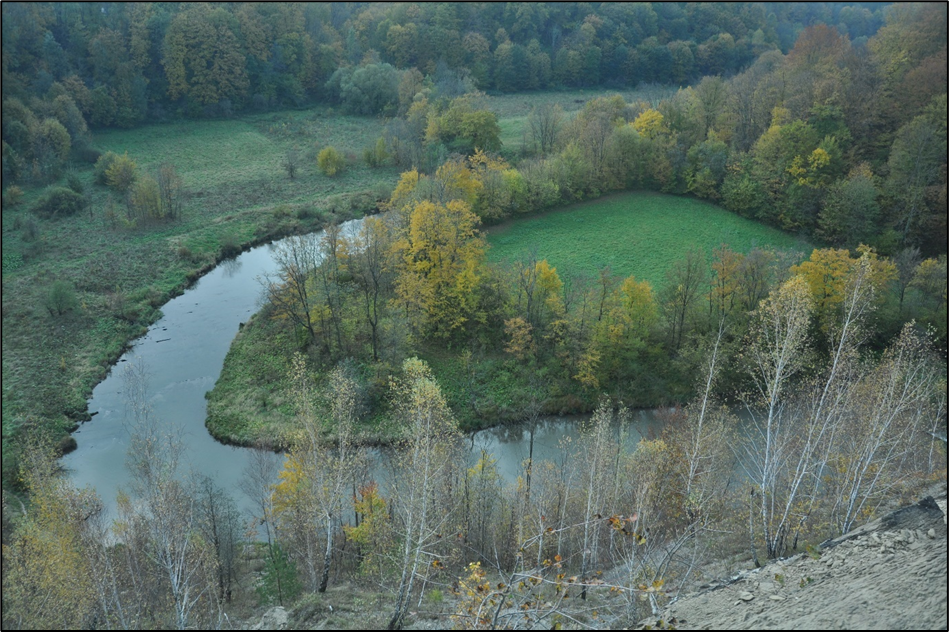 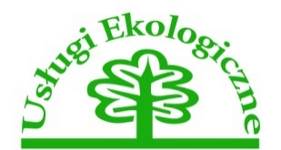 Kielce, 2020-2022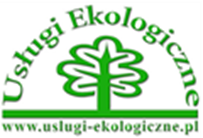 Wykonawca:Usługi Ekologiczne Alojzy Przemyskina zlecenie Regionalnej Dyrekcji Ochrony Środowiskaw Rzeszowie2020/2021 r.Autorzy:Dr Alojzy Przemyski – koordynator projektu PZO, ekspert botanik (fitosocjolog), teriolog, entomologMgr Krzysztof Tatoj – ekspert ichtiologMgr Joanna Przybylska – ekspert malakolog, teriologDr Katarzyna Bojarska – ekspert teriologMgr Luca Maugeri – ekspert teriologDr Tomasz Paciorek – ekspert teriologDr Krzysztof Werstak – ekspert entomologZbigniew Fijewski – ekspert entomologMgr Małgorzata Fijewska – ekspert entomologDr Dariusz Wojdan – ekspert entomologMgr Iwona Kuleta – prace redakcyjne, ekspert botanikMgr Aleksandra Starus (Chmaruk) – ekspert botanik, entomologMgr Jan Starus – ekspert ds. GIS, ekspert botanik, teriolog, entomologMgr Piotr Przemyski – ekspert ds. GIS, teriolog;Mgr Bartosz Nowak – ekspert ds. GISSpis treści1. Etap wstępny prac nad Planem	51.1. Informacje ogólne	51.2. Ustalenie terenu objętego Planem	61.3. Mapa obszaru Natura 2000	71.5. Przedmioty ochrony wg. obowiązującego SDF (stan na dzień 25.02.2020)	111.5.1 Siedliska	111.5.2 Gatunki zwierząt (bez ptaków)	121.6. Kluczowe instytucje/grupy dla obszaru i zakres ich odpowiedzialności	141.7. Zespól Lokalnej Współpracy	172. Etap II Opracowanie projektu Planu	202.1. Ogólna charakterystyka obszaru	202.2. Struktura własności i użytkowania gruntów	202.3. Zagospodarowanie terenu i działalność człowieka	252.4. Istniejące plany/programy/projekty dotyczące zagospodarowania przestrzennego	262.5. Informacja o przedmiotach ochrony objętych Planem wraz z zakresem prac terenowych – dane zweryfikowane	522.5.1. Typy siedlisk przyrodniczych	522.5.2. Gatunki zwierząt (bez ptaków) i ich siedliska występujące na terenie obszaru	783. Stan ochrony przedmiotów ochrony objętych Planem	803.1. Rzeczywisty stan ochrony	1133.2 Referencyjny stan ochrony	2564. Analiza zagrożeń	3675. Cele działań ochronnych	3966. Ustalenie działań ochronnych	4017. Wskazania do dokumentów planistycznych	4238. Przesłanki sporządzenia planu ochrony	4259. Projekt weryfikacji SDF obszaru i jego granic	4259.1 Projekt zmiany SDF	4259.2. Projekt zmiany granicy obszaru	45610. Opis procesu komunikacji z różnymi grupami interesu.	45611. Zestawienie uwag i wniosków	45812. Literatura	459Dokumentacja Planu Zadań Ochronnych obszaru Natura 2000 PLH180030 Wisłok Środkowy z Dopływami w województwie podkarpackim1. Etap wstępny prac nad Planem1.1. Informacje ogólne* Informacja powinna zostać uzupełniona po ustanowieniu właściwego zarządzenia.1.2. Ustalenie terenu objętego PlanemTeren objęty PZO: część obszaru Natura 2000 Wisłok Środkowy z Dopływami PLH180030 z wyłączeniem gruntów Skarbu Państwa w zarządzie Państwowego Gospodarstwa Leśnego Lasy Państwowe o powierzchni 1053,94 [ha].1.3. Mapa obszaru Natura 2000Mapa obszaru Natura 2000 objętego Planem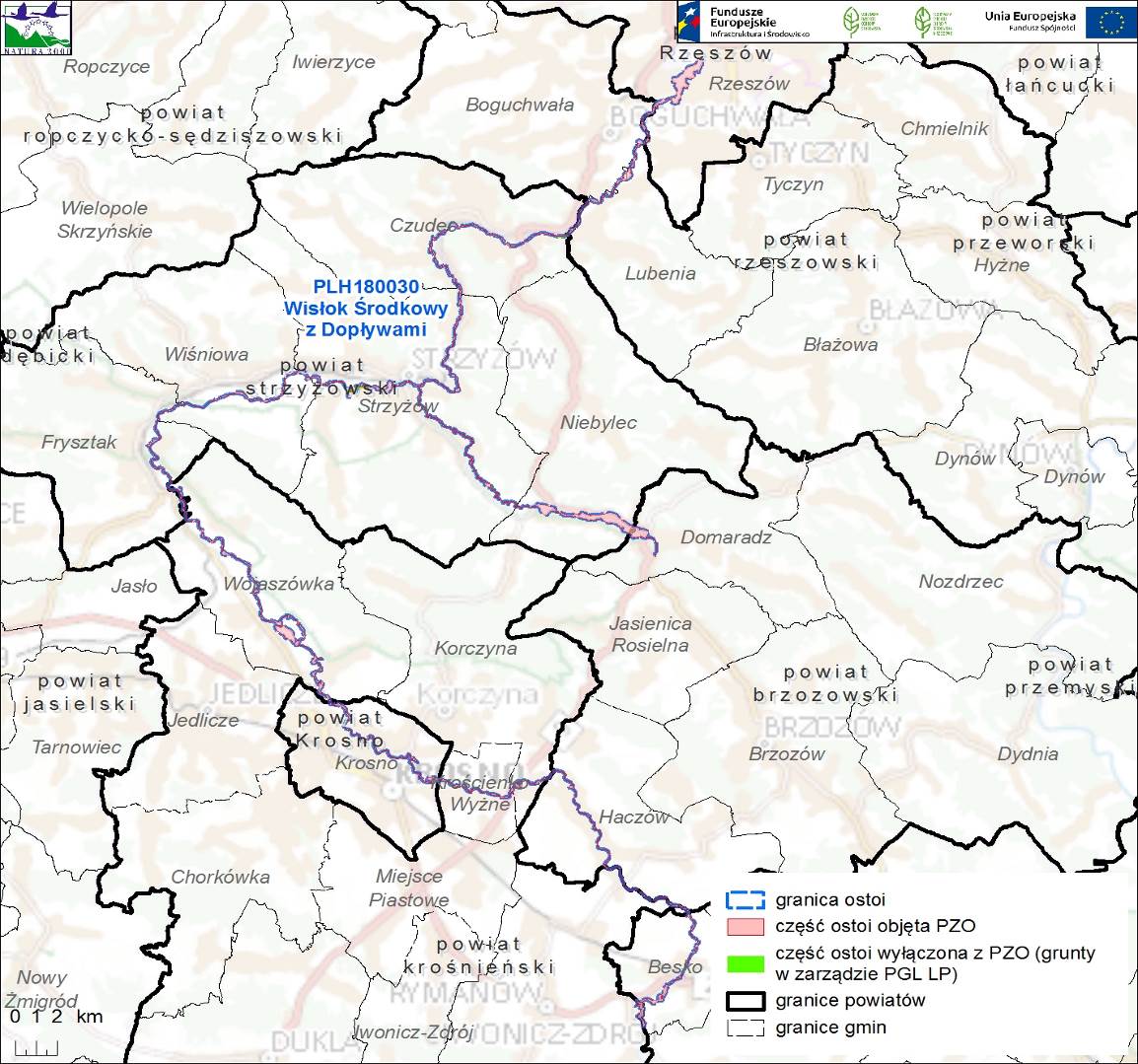 Opis granic obszaru Natura 2000 objętego PlanemNumeryczny wektor granic GIS z uwzględnieniem zmian wynikających z pkt. 1.2. został załączony jako plik PDF i stanowi załącznik nr 2 do opracowania.1.4. Opis założeń do sporządzenia Planu1.5. Przedmioty ochrony wg. obowiązującego SDF (stan na dzień 10.2020)1.5.1 Siedliska*Naukowa nazwa siedliska 1.5.2 Gatunki zwierząt (bez ptaków)1.6. Kluczowe instytucje/grupy dla obszaru i zakres ich odpowiedzialności 1.7. Zespól Lokalnej Współpracy *W trakcie spotkań ZLW sugerowane jest sporządzenia dwóch list: listy obecności oraz listy/oświadczenia o zgodzie na udostępnianie danych osobowych. 2. Etap II Opracowanie projektu Planu2.1. Ogólna charakterystyka obszaruPołożenie, powierzchnia, granice	Obszar Natura 2000 Wisłok Środkowy z Dopływami położony jest w województwie podkarpackim, w powiatach: brzozowskim (gm. Domaradz, Haczów), Krosno (gm. Krosno, krośnieńskim (gm. Korczyna, Krościeńko Wyżne, Rymanów, Wojaszówka), rzeszowskim (gm. Boguchwała, Lubenia), Rzeszów (gm. Rzeszów), sanockim (gm. Besko), strzyżowskim (gm. Czudec, Frysztak, Niebylec, Strzyżów, Wiśniowa).Wisłok Środkowy z Dopływami położony jest w dolinie rzeki Wisłok od zapory w Sieniawie do zbiornika zaporowego w Rzeszowie oraz rzeki Stobnicy, od mostu drogowego na trasie Domaradz-Golcowa do ujścia.Zgodnie z fizyczno-geograficznym podziałem Polski (Solon J. i in., 2018) obszar ten zlokalizowany jest w Prowincji Karpat Zachodnich z Podkarpaciem Zachodnim i Północnym w Makroregionie Pogórze Środkowobeskidzkie, Mezoregionach Pogórze Strzyżowskie, Dynowskie, Kotlina Jasieńsko-Krośnieńska.Według podziału geobotanicznego Polski (Szafer 1977) analizowany teren położony jest w Dziale Wyżyn Południowopolskich, Krainie Kotliny Sandomierskiej, Okręgu Przemysko-Rzeszowskiego, Podokręgu Dolin Środkowego Sanu i Dolnego Wisłoka oraz w Dziale Wschodnio-Karpackim, Krainie Karpaty Wschodnie Okręgu Pogórze Strzyżowsko-Dynowsko-Przemyskie, Podokręg Strzyżowski, Frysztacki, Brzozowski, Błażowski i Okręg Dołów Jasielsko-Sanockich, Podokręg Jasielsko-Krośnieński.Powierzchnia obszaru wynosi 1064,64 ha.Geologia i glebyObszar w większości położony jest w obrębie fliszu karpackiego, w skład którego wchodzą głównie piaskowce i łupki wieku od kredy do neogenu. W północnej części obszaru występują osady pochodzące z okresu Karbonu dolnego i Jury Środkowej. Podłoże to pokryte  jest holoceńskimi utworami, na które składają się mułki, mułki piaszczyste i gliny (mady) z przewarstwieniami piasków oraz piaski, żwiry i głazy rzeczne tarasów nadzalewowych. Ze względu na podłoże na obszarze utworzyły się mady rzeczne, powstałe w wyniku wód płynących. HydrologiaObszar obejmuje rzekę Wisłok na odcinku od zapory w Sieniawie do zbiornika zaporowego w Rzeszowie, oraz dolną część rzeki Stobnicy, od mostu drogowego na trasie Domaradz – Golcowa do ujścia. Oba cieki mają charakter podgórski, typowy dla pogórzy karpackich. Wisłok jest największym dopływem Sanu, zaliczany jest do małych rzek fliszowych. Ma 204 km długości i zlewnię o powierzchni 3528 km2. Wypływa na wysokości 770 m n.p.m. w Beskidzie Niskim. Szerokość koryta waha się od 10–15 m w górnej części do około 25–30 m w części dolnej. Głębokość jest również zmienna – wynosi od 0,1 do 3,0 m. Dno jest kamieniste, choć w środkowym biegu liczne są odcinki piaszczysto-żwirowe. Przebieg koryta jest urozmaicony, na przemian występują odcinki z szybszym prądem wody i odcinki głębsze, wolno płynące. Brzegi zwykle porasta wąski pas zadrzewień, choć w wielu miejscach pola uprawne i łąki dochodzą bezpośrednio do rzeki. Największym dopływem środkowego Wisłoka jest Stobnica. Płynie ona szeroką, podmokłą, częściowo zmeliorowaną doliną, niemal zupełnie wylesioną w górnej, włączonej do obszaru, części. Poniżej Lutczy odzyskuje naturalny charakter koryta – brzegi stają się zalesione, a rzeka zaczyna meandrować, tworząc szereg malowniczych zakoli. Do Wisłoka uchodzi w Strzyżowie. Pod względem ichtiologicznym obszar należy do krainy brzany. W Wisłoku, na odcinku od Beska do Krosna, najliczniejsze są: kiełb, kleń, strzebla potokowa i piekielnica. W odcinku dolnym, do zalewu w Rzeszowie, dominują: świnka, kleń, brzana i ukleja. Ichtiofauna Stobnicy ma skład podobny do rybostanu wielu cieków tej wielkości z dorzecza górnej Wisły. Dominantami są: kleń, jelec, kiełb i ukleja. KlimatObszar położony jest w Regionie Tarnowsko-Rzeszowskim, który obejmuję swym zasięgiem wschodnią część Pogórza Karpackiego. Region charakteryzuje się często pojawiającymi się dniami bardzo ciepłymi z występującymi opadami atmosferycznymi, z pogodą przymrozkową umiarkowanie chłodną, przymrozkową bardzo chłodną i jednocześnie słoneczną bez opadów. Niewiele dni występuje chłodnych z opadem lub dużym zachmurzeniem nieba. Struktura krajobrazu/szata roślinna	Na obszarze Wisłok Środkowy z Dopływami występuje kilka typów siedlisk podlegających ochronie. W dolinie rzeki Stobnicy, od mostu w Domaradzu do mostu w Lutczy, ciągnie się duży kompleks łąk ekstensywnie użytkowanych. Występujące tu zbiorowiska łąkowe (prawie wszędzie na podłożu organicznym), które podlegają tu dynamicznym zmianom, przechodząc stopniowo od łąk mokrych do świeżych. Łąki te są miejscem występowania wielu płazów oraz licznych bezkręgowców, są także miejscem gniazdowania (2 pary) i żerowania bociana białego. Na terasie nadzalewowej między Gbiskami a Wysoką Strzyżowską znajduje się grąd, dobrze wykształcony. Fragmenty łęgów wierzbowych i wierzbowo-topolowych w szczątkowych ilościach występują na całym obszarze. Są to tylko pozostałości większych nadrzecznych lasów łęgowych. Dominującymi gatunkami były tutaj: wierzba krucha (Salix fragilis), wierzba biała (Salix alba) i czeremcha zwyczajna (Padus avium). Użytki zielone stanowią ponad 95% powierzchni tego obszaru. Uwarunkowania społeczno-gospodarcze oraz kierunki rozwoju społecznego i gospodarczegoObszar Natura 2000 Wisłok Środkowy z Dopływami położony jest na obszarach rolniczych i rolniczo-leśnych. Swoimi granicami obejmuje głównie obniżenia dolinowe oraz ich zbocza – miejscami (górne odcinki) wysokie i strome. Niemal na całej długości Wisłoki po obu stronach rzeki biegną drogi komunikacyjne różnej klasy (powiatowe, wojewódzkie, gminne), którym z regóły towarzyszy zabudowa zagrodowa i miejska. W dolinach usytuowana jest również infrastruktura kolejowa. W dolinach prowadzona jest działalność rolnicza – występują głównie łąki oraz orne pola. Pomimo takiej infrastruktury oraz zabudowy, wody Wisłoki charakteryzują się II i III klasą czystości. Należą zatem do grupy czystych wód -15% w stosunku do 85% wód pozaklasowych w Polsce. Znajduje to swoje odbicie w bogactwie ichtiologicznym rzeki.Walory przyrodniczeO wysokich walorach przyrodniczych obszaru decyduje skład ichtiofauny, obfitującej w rzadkie, zagrożone gatunki, znane w Polsce z nielicznych stanowisk. Łącznie stwierdzono tu ponad 30 taksonów, w tym aż 10 z załącznika II Dyrektywy Siedliskowej. Są to: minóg strumieniowy Lampetra planeri, kiełb Kesslera Romanogobio kessleri, kiełb białopłetwy Romanogobio albipinnatus, brzanka Barbus peloponnesius, boleń Aspius aspius, różanka Rhodeus sericeus amarus, głowacz białopłetwy Cottus gobio, koza Cobitis taenia, piskorz Misgurnus fossilis. Spośród nich ostoja ma największe znaczenie dla ochrony bolenia (liczny na całym odcinku Wisłoka włączonym do obszaru), różanki (występuje w Wisłoku i Stobnicy), kiełbi: białopłetwego i Kesslera (spotykane sporadycznie w Wisłoku), brzanki, głowacza białopłetwego (związane z górną częścią obszaru) oraz piskorza (najliczniej występuje w zbiorniku rzeszowskim). Wisłok został objęty również krajowym programem restytucji ryb wędrownych: łososia atlantyckiego Salmo salar, troci wędrownej S. trutta m. trutta i certy Vimba vimba. Przywrócenie tych gatunków znacząco podniesie wartość przyrodniczą obszaru. Oprócz siedlisk właściwych dla ryb, obszar chroni siedliska przyrodnicze z załącznika I Dyrektywy siedliskowej. Obok towarzyszących rzekom łęgów i, zajmujących nieco wyżej położone miejsca, grądów do przedmiotów ochrony włączono łąki świeże i zmiennowilgotne. Występują one w postaci dwóch dużych kompleksów położonych w bezpośrednim sąsiedztwie rzek. Kompleks łąk świeżych znajduje się nad Stobnicą, między Domaradzem a Lutczą. Jest to zmeliorowany fragment doliny, gdzie koryto uregulowano, a brzegi wylesiono. Łąki te cechuje znaczna zmienność lokalnosiedliskowa, przejawiająca się wy-stępowaniem płatów świeżych obok wilgotnych i mokrych oraz bogactwo gatunkowe utrzymywane dzięki ekstensywnemu użytkowaniu. Są również lokalną ostoją płazów oraz miejscem żerowania gniazdujących w okolicy kilku par bociana białego. Łąki zmiennowilgotne położone są w dolinie Wisłoka, między Ustrobną i Bratkówką w rozległym zakolu rzeki. Cechuje je duży udział krwiściągu lekarskiego Sanguisorba officinalis (rośliny żywicielskiej modraszków) oraz obecność kilku rzadkich gatunków roślin: mieczyka dachówkowatego Gladiolus imbricatus, czosnku kątowatego Allium angulosum i rutewki wąskolistnej Thalictrum lucidum. Dzięki zachowaniu dobrego stanu siedlisko jest miejscem bytowania trzech gatunków motyli z załącznika II Dyrektywy siedliskowej: modraszków z rodzaju Phengaris – modraszka telejusa Phengaris teleius i modraszka nausitousa Ph. nausithous – oraz czerwończyka nieparka Lycaena dispar.Cel ochronyCelem ochrony jest zachowanie naturalnego charakteru koryt rzecznych – niezbędnego dla utrzymania chronionej ichtiofauny – wraz z towarzyszącymi rzece siedliskami grądów i łęgów. Istotne jest również utrzymanie cennych przyrodniczo kompleksów łąkowych.Formy ochrony przyrodyObszar Natura 2000 Wisłok Środkowy z Dopływami PLH180030 częściowo pokrywa się z obszarami: Czarnorzecko-Strzyżowskiego Parku Krajobrazowego, Obszaru Chronionego Krajobrazu Beskidu Niskiego, Czarnorzeckiego Obszaru Chronionego Krajobrazu i Strzyżowsko-Sędziszowskiego Obszaru Chronionego Krajobrazu.  Czarnorzecko-Strzyżowski Park Krajobrazowy utworzony został 07.04.1993 r. na mocy Rozporządzenia Nr 11 Wojewody Rzeszowskiego z dnia 16 marca 1993 r. w sprawie utworzenia Czarnorzecko-Strzyżowskiego Parku Krajobrazowego (Dz. Urz. Woj. Rzeszowskiego Nr 3, poz. 35, ze zm.). Aktualnie obowiązującym aktem prawnym jest uchwała Nr XLVIII/990/14 Sejmiku Województwa Podkarpackiego z dnia 23 czerwca 2014 r. w sprawie Czarnorzecko-Strzyżowskiego Parku Krajobrazowego. Cechą charakterystyczną flory i fauny tego terenu jest ich przejściowy charakter polegający na przenikaniu się wzajemnym elementów górskich i niżowych. Z gatunków roślin chronionych występuje tu, m.in.: podrzeń żebrowiec, buławnik wielkokwiatowy, buławnik mieczolistny, kukułka (storczyk) plamista, kukułka (storczyk) szerokolistna, listera jajowata, pióropusznik strusi, gnieźnik leśny, storczyk samczy, podkolan zielonawy. W parku żyje ok. 140 gatunków kręgowców chronionych i liczne gatunki rzadkie umieszczone w „Polskiej Czerwonej Księdze Zwierząt”, np. traszka karpacka, bocian czarny, orlik krzykliwy, puchacz, żołna, wilk, wydra i ryś. Z bezkręgowców spotyka się chronionego chrząszcza jelonka rogacza, 26 gatunków biegaczy, 19 gatunków trzmieli i szereg rzadkich motyli podlegających ochronie jak paź żeglarz, paź królowej i tęczowiec.Obszar Chronionego Krajobrazu Beskidu Niskiego utworzony został 02.07.1998 r. na mocy Rozporządzenia Nr 10 Wojewody Krośnieńskiego z dnia 2 lipca 1998 r. w sprawie utworzenia obszarów chronionego krajobrazu na terenie województwa krośnieńskiego (Dz. Urz. Woj. Krośnieńskiego Nr 17, poz. 223, ze zm.). Aktualnie obowiązującym aktem prawnym jest uchwała Nr XLVIII/997/14 Sejmiku Województwa Podkarpackiego z dnia 23 czerwca 2014 r. w sprawie Obszaru Chronionego Krajobrazu Beskidu Niskiego. W granicach obszaru znajdują się jedne z najstarszych w Polsce miejscowości uzdrowiskowe: Iwonicz Zdrój i Rymanów Zdrój. Na terenie obszaru istnieją rezerwaty przyrody „Rezerwat Tysiąclecia na Cergowej Górze”, „Bukowica”, „Igiełki” i „Cisy w Nowej Wsi”. W dwóch ostatnich zostały poddane pod ochronę naturalne stanowiska cisa.Czarnorzecki Obszar Chronionego Krajobrazu utworzony został 02.07.1998 r. na mocy Rozporządzenia Nr 10 Wojewody Krośnieńskiego z dnia 2 lipca 1998 r. w sprawie utworzenia obszarów chronionego krajobrazu na terenie województwa krośnieńskiego (Dz. Urz. Woj. Krośnieńskiego Nr 17, poz. 223). Aktualnie obowiązującym aktem jest uchwała Nr XLVIII/996/14 Sejmiku Województwa Podkarpackiego z dnia 23 czerwca 2014 r. w sprawie Czarnorzeckiego Obszaru Chronionego Krajobrazu. Obszar jest jednocześnie otuliną Czarnorzecko-Strzyżowskiego Parku Krajobrazowego. Tutaj dla ochrony stanowisk cisa pospolitego ustanowiono rezerwaty przyrody „Kretówki” i „Cisy w Malinówce”.Strzyżowsko-Sędziszowski Obszar Chronionego Krajobrazu utworzony został 14.07.1992 r. na mocy Rozporządzenia Nr 35 Wojewody Rzeszowskiego z dnia 14 lipca 1992 r. w sprawie zasad zagospodarowania obszarów chronionego krajobrazu na terenie województwa rzeszowskiego (Dz. Urz. Woj. Rzeszowskiego Nr 7, poz. 74). Aktualnie obowiązującym aktem prawnym uchwała Nr XXXIX/782/13 Sejmiku Województwa Podkarpackiego z dnia 28 października 2013 r. w sprawie Strzyżowsko-Sędziszowskiego Obszaru Chronionego Krajobrazu. Charakterystyczną cechą tego obszaru jest obecność pokrywy lessowej w jego północnej części oraz strefy przejściowej do pokrywy z utworów fliszowych w południowej części. Spotyka się tu wilgotne łąki z ostrożeniem oraz z rajgrasem wyniosłym. Kompleks leśny
z licznym udziałem starodrzewia bukowego jest chroniony w rezerwacie pn. "Wielki Las".Z pozostałych obszarowych form ochrony przyrody w najbliższym sąsiedztwie znajdują się:Pomniki przyrodyDąb szypułkowy - Quercus robur – nr CRFOP: PL.ZIPOP.1393.PP.1807062.432;Dąb szypułkowy - Quercus robur - nr CRFOP: PL.ZIPOP.1393.PP.1807062.433;Dąb szypułkowy - Quercus robur - nr CRFOP: PL.ZIPOP.1393.PP.1807062.435;Dąb szypułkowy - Quercus robur - nr CRFOP: PL.ZIPOP.1393.PP.1807062.436;Wiąz pospolity (Wiąz polny) - Ulmus minor - nr CRFOP: PL.ZIPOP.1393.PP.1807062.438;Wiąz górski - Ulmus glabra (Ulmus montana, Ulmus scabra) - nr CRFOP: PL.ZIPOP.1393.PP.1807062.441;Dąb szypułkowy - Quercus robur - nr CRFOP: PL.ZIPOP.1393.PP.1819043.1657.Powiązania z innymi obszarami Natura 2000Obszar Natura 2000 Wisłok Środkowy z Dopływami PLH180030 nie jest bezpośrednio powiązany z żadnym obszarem Natura 2000. W sąsiedztwie opisywanego obszaru znajdują się:OSO Beskid Niski  3 km na południe;OSO Góry Słonne – ok 16 km na wschód;OSO Pogórze Przemyskie – ok 20 km na wschód;OSO Puszcza Sandomierska ok 15 km na północ;SOO Ostoja Czarnorzecka ok 2 km na wschód;SOO Łąki Nad Wojkówką ok 3 km na wschód;SOO Łąki w Komborni ok 2 km na północ i wschód;SOO Jaćmierz 1 km na wschód;SOO Partia nad Odrzechową 5 km na wschód;SOO Ostoja Jaśliska 3,5 km na południe;SOO Rymanów – 3,5 km na południe;SOO Las Hraberski – 1 km na zachód;SOO Jasiółka – 7 km na zachód;SOO Wisłoka z Dopływami – 7 km na zachód;SOO Klonówka – 4 km na północny-zachód.Korytarze ekologiczneWedług projektu korytarzy ekologicznych łączących Europejską Sieć Natura 2000 w Polsce opracowanego przez Zakład Badania Ssaków PAN, przez teren Wisłoka Środkowego z Dopływami PLH180030 przechodzi korytarz ekologiczny o znaczeniu krajowym, oznaczony jako Bieszczady-Gorce – wschód GKPd-3.2.2. Struktura własności i użytkowania gruntów * Zgodnie z Corine Land Cover 2.3. Zagospodarowanie terenu i działalność człowieka* Wg wytycznych do SDF 2012.12.4. Istniejące plany/programy/projekty dotyczące zagospodarowania przestrzennego2.5. Informacja o przedmiotach ochrony objętych Planem wraz z zakresem prac terenowych – dane zweryfikowane2.5.1. Typy siedlisk przyrodniczych	Zamieszczone poniżej dane, w szczególności dane powierzchniowe, dotyczą tylko części obszaru objętej opracowaniem. 1Naukowa nazwa siedliska2 Zgodnie z danymi przestrzennymi Poniższą charakterystykę siedlisk opracowano na podstawie przeprowadzonych w obszarze Natura 2000 Wisłok Środkowy z Dopływami badań terenowych w 2020-2021 r. Wykorzystano również Klucz do oznaczania zbiorowisk roślinnych (Matuszkiewicz 2008), przewodniki metodyczne siedlisk przyrodniczych chronionych w ramach I Dyrektywy Siedliskowej (92/43/EWG z dnia 21 maja 1992 r.) zgodnie z Rozporządzeniem Ministra Środowiska z dnia 13 kwietnia 2010 r. w sprawie typów siedlisk przyrodniczych będących przedmiotem zainteresowania Wspólnoty (Mróz 2015) oraz poradniki ochrony siedlisk i gatunków Natura 2000 – podręczniki metodyczne (Herbich 2004a, b, c, d, e).Siedliska przyrodnicze wykazane w SDF i odnotowane w obszarze objętym planemKod siedliska: 6410 Nazwa typu siedliska: Zmiennowilgotne łąki trzęślicowe (Molinion)Charakterystyka ogólna siedliskaZmiennowilgotne łąki trzęślicowe są jednym z najbardziej zróżnicowanych półnaturalnych formacji łąkowych powstałych na skutek ekstensywnej gospodarki człowieka. Powstają zarówno na podłożach bogatych, eutroficznych, jak i na średnio zasobnych podłożach mezotroficznych i ubogich oligotroficznych. Wyróżniają się wielogatunkową strukturą i swoistą fenologią rozwoju. Specyficzną cechą siedliska jest zmienny poziom wody gruntowej w ciągu roku. Łąki trzęślicowe odznaczają się stałym udziałem trzęślicy modrej Molinia caerulea. Gatunkami reprezentatywnymi dla tego biotopu są: kosaciec syberyjski Iris sibirica, mieczyk dachówkowaty Gladiolus imbricatus, goździk pyszny Dianthus superbus, przytulia północna Galium boreale, goryczka wąskolistna Gentiana pneumonanthe, komonica skrzydlastostrąkowa Tetragonolobus maritimus, czarcikęs łąkowy Succisa pratensis, sierpik barwierski Serratula tinctoria, bukwica zwyczajna Betonica officinalis, olszewnik kminkolistny Selinum carvifolia. Szczególnie cenne są zbiorowiska rozwijające się na siedliskach węglanowych o odczynie obojętnym do zasadowego. Utrzymanie tych zbiorowisk związane jest ze specyficznym typem gospodarki polegającej na późnym koszeniu raz do roku lub rzadziej.Na obszarze Wisłok Środkowy z Dopływami siedlisko 6410 w zakresie wskaźników i parametrów struktury i funkcji  nie odbiega od wzorców typowych dla reszty kraju, chociaż udział gatunków charakterystycznych jest tu skromniejszy. W trakcie badań terenowych prowadzonych w latach 2020-2021 stwierdzono 3 płaty siedliska na obszarze objętym opracowaniem. Zlokalizowane są one w pobliżu miejscowości Bratkówka, na NW od Krosna. Dane z WZS również wskazują na to miejsce.Stan siedliska w regionie kontynentalnym, wg. Raportu z Art. 17 DS., 2015-2018 r.: niezadowalający (U1)Rangę siedliska w obszarze (reprezentatywność) ocenia się na B – dobra. Na taką ocenę wpływ miał niski udział gatunków charakterystycznych (jedno stanowisko oceniono na FV, dwa na U1), obecność gatunków dominujących, inwazyjnych (Solidago gigantea) oraz ekspansywnych (Calamagrostis epigeios, Alopecurus pratensis). Powierzchnia względna - C (2% ≥ p >0%) Powierzchnia siedliska stwierdzona na podstawie badań terenowych prowadzonych w 2020-2021 r. wynosi 29,98 ha (stwierdzono 3 stanowiska), a w Standardowym Formularzu Danych wynosiła 46,2 ha. Zmniejszenie areału siedliska, zgodnie z danymi terenowymi za 2020 i 2021 wynika z faktu, że część dawnej powierzchni obecnie zajmują inne siedliska - głównie szuwar wielkoturzycowy oraz orne pola.Zgodnie z raportami (REPORT) dla Komisji Europejskiej za lata 2013-2018 powierzchnia siedliska 6410 oceniana jest na 20000 ha. Siedlisko w obszarze stanowi, zatem około 0,15% areału siedliska w Polsce.Stan zachowania siedliska przyrodniczego w obszarze zgodnie z SDF został oceniony na B - dobry. Stan zachowania (na podstawie badań terenowych 2020-2021) oceniono jako dobry – B, na tą ocenę składa się:Stopień zachowania struktury: II – dobrze zachowana. Na taki stan rzeczy wpływ ma niezadowalająca liczba gatunków charakterystycznych na większości stanowisk. Z gatunków charakterystycznych w obszarze notowano: Galium boreale, Betonica officinalis, Sanguisorba officinalis, Gladiolus imbricatus, Selinum carvifolia, Potentilla erecta. Ponadto ocenę obniża obecność gatunków ekspansywnych - Calamagrostis epigeios, Alopecurus pratensis oraz inwazyjnych – Solidago gigantea. Ponadto miejscami obserwuje się ekspansję krzewów i podrostu drzew (6930) oraz pozostawiony wojłok (83C3).Stopień zachowania funkcji: II dobre perspektywy. W ocenie autorów opracowania siedlisko posiada dobre perspektywy ochrony i przy stosowaniu odpowiednich zabiegów ochrony czynnej możliwe jest utrzymanie i poprawa stanu siedliska.Ocena ogólna siedliska posiada wartość B – dobra, co oznacza, że obszar jest wartościowy dla ochrony tego typu siedliska w kraju. ZagrożeniaNajpoważniejszym zagrożeniem dla łąk trzęślicowych jest odchodzenie od tradycyjnej, ekstensywnej gospodarki łąkarskiej, co w efekcie prowadzi do przemian sukcesyjnych i degeneracyjnych. Ponadto zagrożenie stanowi obecność gatunków ekspansywnych – Calamagrostis epigeios, Alopecurus pratensis oraz gatunków inwazyjnych – Solidago gigantea. Zagrożenie stanowić może również eutrofizacja siedliska będąca wynikiem pozostawionych pokosów.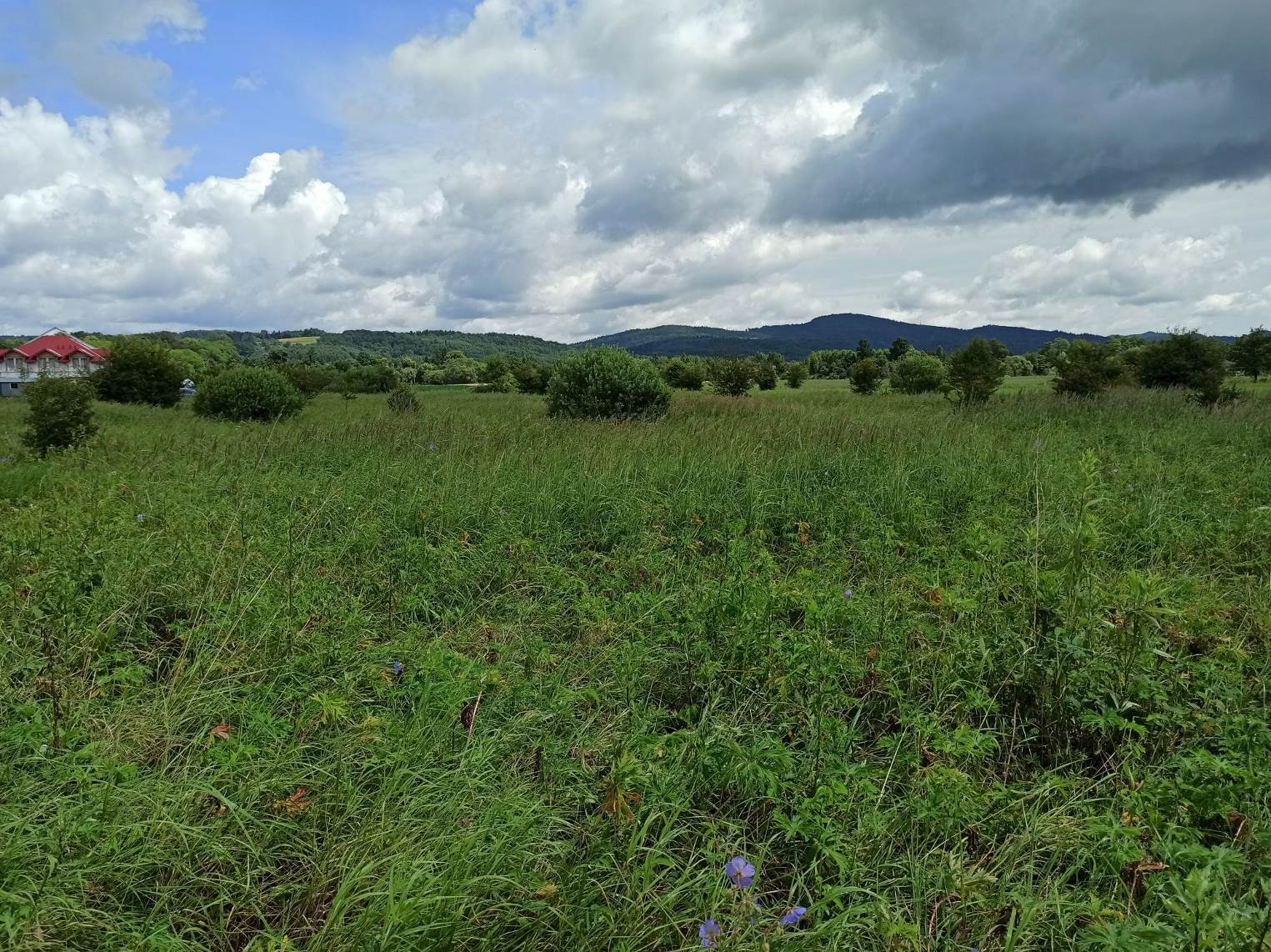 Fot. 1. Zmiennowilgotne łąki trzęślicowe (Molinion)Kod siedliska: 6510 Nazwa typu siedliska: Niżowe i górskie świeże łąki użytkowane ekstensywnie (Arrhenatherion elatioris)Charakterystyka ogólna siedliskaSą to niżowe i górskie łąki świeże, które powstały na skutek ekstensywnie prowadzonej gospodarki. Charakteryzują się dużą różnorodnością gatunkową i nazywane są łąkami grądowymi. Rosną na żyznych glebach brunatnych, a nawet na madach i glebach organogenicznych, o odczynie od zasadowego do słabo kwaśnego. Siedlisko dynamicznie reaguje na wzrost lub spadek wilgotności i żyzności gleby oraz częstotliwość koszenia, a także na zmiany w formie użytkowania. Wyróżnia je udział takich traw, jak rajgras wyniosły Arrhenatherum elatius, kupkówka pospolita Dactylis glomerata, stokłosa miękka Bromus hordoraceus. W runi znaczny udział mają wysokie byliny z rodziny baldaszkowatych Apiaceae, wśród których są: marchew zwyczajna Daucus carota, barszcz zwyczajny Heracleum sphondylium, pasternak zwyczajny Pastinaca sativa, biedrzeniec wielki Pimpinella major. Niższą warstwę tworzą rośliny dwuliścienne o barwnych kwiatach, takie jak: dzwonek rozpierzchły Campanula patula, koniczyna łąkowa Trifolium pratense, komonica pospolita Lotus corniculatus, skalnica ziarenkowata Saxifraga granulata.Wyróżnia się cztery podstawowe podtypy tego siedliska. Na przedmiotowym obszarze stwierdzono jedynie 6510-1 łąkę rajgrasową (owsicową) (Arrhenatheretum elatioris).6510-1 łąka rajgrasowa (owsicowa) (Arrhenatheretum elatioris)	Łąki te zajmują różnorodne siedliska i cechuje je duże zróżnicowanie florystyczne. Rozwijają się na potencjalnych siedliskach lasów grądowych, a także na najsuchszych siedliskach łęgów. Występują na terenie prawie całej Polski, najczęściej na obrzeżach dolin i wilgotnych kotlin. Formy uboższe spotykane są na przydrożach i ugorach oraz nasypach kolejowych. Łąka rajgrasowa porasta żyzne, drobnoziarniste gleby brunatne, mułowo-pyłowe i mułowo-torfowe, a także murszejące torfy i podsuszone gleby bagienne. W zbiorowisku tym dominują trawy darniowe, w tym rajgras wyniosły Arrhenatherum elatius. Spotykane są ponadto barszcz pospolity Heracleum sphondylium, barszcz syberyjski Heracleum sibiricum oraz kozibród łąkowy Tragopogon pratensis, bodziszek łąkowy Geranium pratense, jastrun właściwy Leucanthemum vulgare, przytulia właściwa Galium mollugo, świerzbnica polna Knautia arvensis, dzwonek rozpierzchły Campanula patula, komonica pospolita Lotus corniculatus, groszek łąkowy Lathyrus pratensis, koniczyna łąkowa Trifolium pratense, koniczyna biała Trifolium repens oraz krwawnik pospolity Achillea millefolium.Łąki rajgrasowe w obszarze Natura 2000 Wisłok Środkowy z Dopływami nie odbiegają od wyżej przedstawionej charakterystyki w kraju. W 33 zdjęciach fitosocjologicznych stwierdzono prawnie 50 gatunków charakterystycznych dla klasy Molinio-Arrhenatheretea. Zlokalizowane są na terasach zalewowych rzeki Stobnica, głownie w okolicy Lutczy i znacznie mniejsze powierzchnie w okolicach Krosna na Wisłoku. Wiele terenów zalewowych zamieniono obecnie na pola orne; na części łąk zaniechano użytkowania i są obecnie odłogowane. W trakcie badań terenowych prowadzonych w latach 2020-2021 stwierdzono 14 płatów siedliska na obszarze objętym opracowaniem.Stan siedliska w regionie kontynentalnym, wg. Raportu z Art. 17 DS., 2015-2018 r.: niezadowalający (U1)Rangę siedliska w obszarze (reprezentatywność) ocenia się na B – dobra. Na taką ocenę wpływ ma zubożony skład gatunków charakterystycznych dla siedliska oraz obecność gatunków ekspansywnych. Powierzchnia względna - C (2% ≥ p >0%) Powierzchnia siedliska stwierdzona w oparciu o dane terenowe  z 2020-2021 r. wynosi 24,96 ha (stwierdzono 14 stanowisk), a w Standardowym Formularzu Danych wynosiła 171,29 ha. Tak znaczny ubytek powierzchni łąk wynika częściowo z zamiany dawnych łąk na pola orne; na dużych powierzchniach łąk zaniechano użytkowania lub koszenie jest tylko sporadyczne w wyniku czego łąki kośne przekształciły się w łąki ziołoroślowe a nawet szuwarowe (głównie z grupy Magnocaricion) – okolice Lutczy.Zgodnie z raportami (REPORT) dla Komisji Europejskiej za lata 2013-2018 powierzchnia siedliska 6510 oceniana jest na 732500 ha. Siedlisko w obszarze stanowi, zatem około 0,003% areału siedliska w Polsce.Stan zachowania siedliska przyrodniczego w obszarze zgodnie z SDF został oceniony na B – dobry.Stan zachowania (na podstawie badań terenowych z 2020-2021 r. ) oceniono jako średni lub zdegradowany – C, na tą ocenę składa się:Stopień zachowania struktury: III – średnio zachowana lub częściowo zdegradowana. Stopień zachowania funkcji: II dobre perspektywy9 stanowisk posiada dobre perspektywy ochrony, a 5 stanowisk niezadowalające.Ocena ogólna: C – znaczącaZagrożeniaZagrożeniami dla siedliska 6510 są:Zaniechanie/brak koszenia – zaprzestanie użytkowania kośnego, przy jednoczesnym braku innych form użytkowania (wypas) może powodować przekształcenie składu gatunkowego i struktury siedliska;Zmiana składu gatunkowego (sukcesja) – na powierzchniach wyłączonych z gospodarowania może dochodzić do ustępowania gatunków związanych z danym siedliskiem na rzecz ekspansywnych gatunków – m.in. śmiałka darniowego Deschampsia caespitosa;Pozostawianie po koszeniu martwej materii organicznej może prowadzić do nadmiernego wzrostu zawartości substancji odżywczych w glebie, w konsekwencji ekspansji gatunków mezotroficznych i eutroficznych.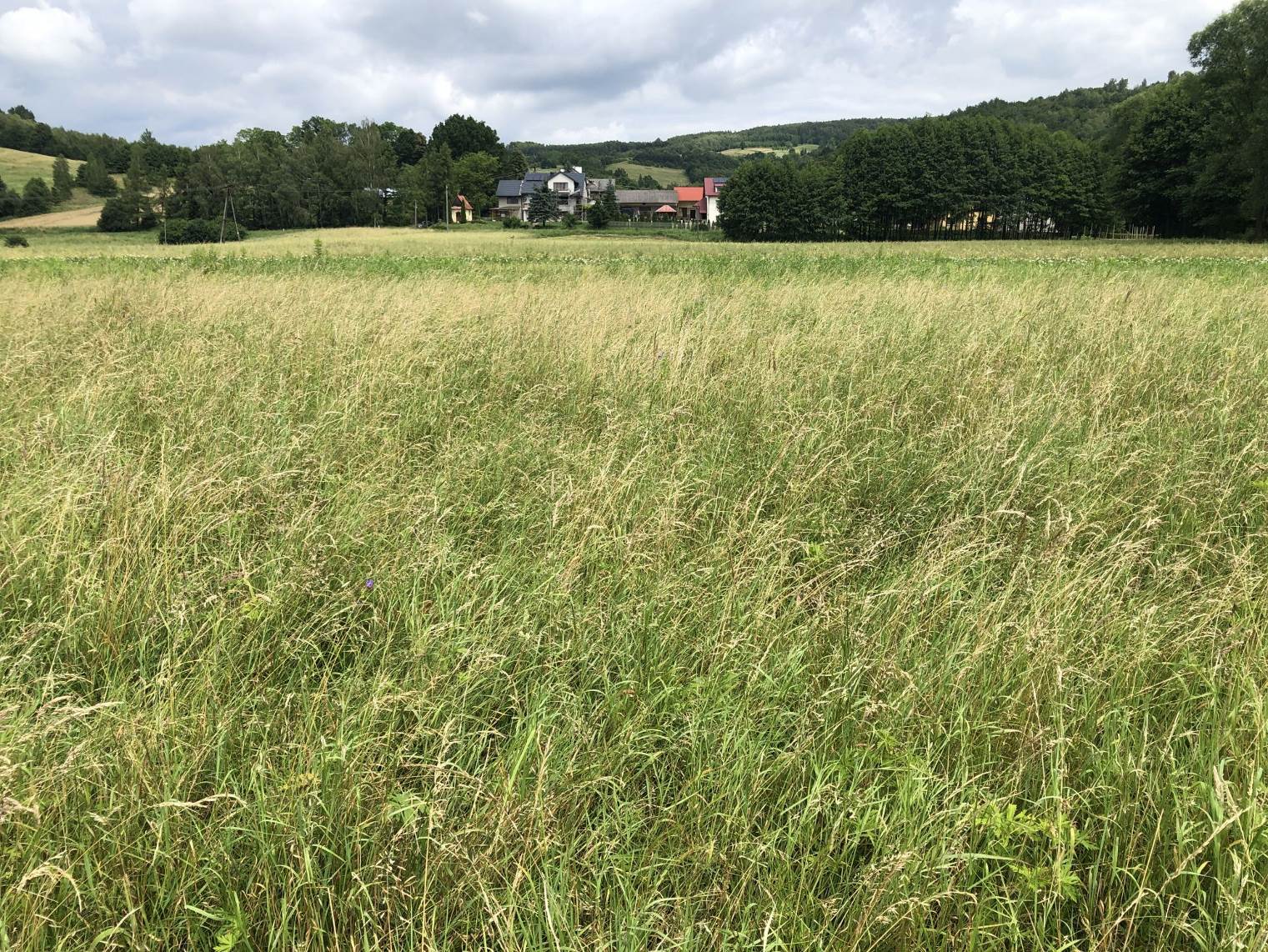 Fot. 2. Niżowe i górskie świeże łąki użytkowane ekstensywnie (Arrhenatherion elatioris)Kod siedliska: 9170Nazwa typu siedliska: Grąd środkowoeuropejski i subkontynentalny (Galio-Carpinetum, Tilio-Carpinetum)Charakterystyka ogólna siedliskaGrąd subkontynentalny reprezentuje grupę lasów dębowo-grabowych we wschodniej części Europy Środkowej oraz Europie Wschodniej. W Polsce występuje na obszarach znajdujących się pod wpływem klimatu umiarkowanie kontynentalnego i osiąga zachodnią granicę zasięgu geograficznego. Grąd subkontynentalny jest zbiorowiskiem o złożonej, wielopoziomowej strukturze, w którym drzewostan składa się z dębu szypułkowego Quercus robur, graba Carpinus betulus, lipy drobnolistnej Tilia cordata i klonu pospolitego Acer platanoides. Warstwa krzewów może być w różnym stopniu rozwinięta, zazwyczaj jest lepiej wykształcona na siedliskach żyźniejszych i wilgotniejszych. Oprócz podrostu drzew w jej skład wchodzą: leszczyna pospolita Coryllus avellana, trzmielina pospolita Euonymus europaea i trzmielina brodawkowata E. verucosa, kruszyna pospolita Frangula alnus, czeremcha zwyczajna Padus avium, głóg jednoszyjkowy Crataegus monogyna, kalina koralowa Viburnum opulus i jarząb pospolity Sorbus aucuparia. Gatunkami reprezentatywnymi runa są: turzyca orzęsiona Carex pilosa, przytulinka wiosenna Cruciata glabra, trzmielina brodawkowata Euonymus verrucosa i przytulia Schultesa Galium schultesii, rutewka zdrojowata Isopyrum thalictroides, gwiazdnica wielkokwiatowa Stellaria holostea, przylaszczka pospolita Hepatica nobilis, gajowiec żółty Galeobdolon luteum, podagrycznik pospolity Aegopodium podagraria, prosownica rozpierzchła Milium effusum, dąbrówka rozłogowa Ajuga reptans, czworolist pospolity Paris quadrifolia, przytulia wonna Galium odoratum, czerniec gronkowy Actaea spicata, fiołek leśny Viola reichenbachiana, kokoryczka wielokwiatowa Polygonatum multiflorum, jaskier kosmaty Ranunculus lanuginosus.Na obszarze objętym opracowaniem płaty grądu 9170 charakteryzują się bogatym składem gatunkowym. W 24 zdjęciach fitosocjologicznych odnotowano niemal wszystkie gatunki drzew i krzewów typowe dla grądu, a sumaryczne zwarcie warstwy A, A1 i A2 wynosi prawie 80 %. Również runo zielne i mszyste jest bogate, zanotowano tu ponad 60 gatunków charakterystycznych dla klasy Querco-Fagetea i związku Carpinion betuli. Płaty siedlisk pod względem trofizmu i wilgotności sięgają od suchych i ciepłolubnych postaci z Vincetoxicum hirundinaria i Melittis melissophyllum po wilgotne łegowe postacie z Festuca gigantea, Urtica dioica. W trakcie badań terenowych prowadzonych w latach 2020-2021 stwierdzono 11 płatów. Największy areał siedliska występuje na południe od Beska, kilka płatów  w okolicach Krosna oraz sporadycznie na pozostałym obszarze. Najczęściej grądy stwierdzano na zboczach dolin rzecznych. Drzewostany są zróżnicowane gatunkowo i wiekowo, miejscami drzewostan jest młody (brak A, A1). Runo jest bogate florystycznie z obecnością gatunków chronionych. W obszarze istnieją liczne powiązania pomiędzy siedliskiem 9170 a 9180, 91E0 i 91F0. Należy uznać, że obszar ten  jest ważna dla zachowania 9170 w regionie.Stan siedliska w regionie kontynentalnym, wg. Raportu z Art. 17 DS., 2015-2018 r.: zły (U2)Ranga siedliska w obszarze (reprezentatywność) – A (doskonała)Powierzchnia względna – C (2% ≥ p >0%)Powierzchnia siedliska stwierdzona w oparciu o badania terenowe prowadzone w 2020-2021 r. wynosi 24,9 ha, a w Standardowym Formularzu Danych 78,67 ha. Tak znaczny ubytek siedliska w ostoi wynikał z: 1/ odmiennego zaklasyfikowania powierzchni grądowym w wynikach prac WZS a obecnych pracach – część powierzchni 9170 zaliczono do siedlisk 9180, 91E0, 91F0; 2/ część bardzo wąskich powierzchni grądu, o jednym szeregu drzew nie zaliczono do siedliska leśnego i w związku z tym nie uznano za siedlisko.Raport dla Komisji Europejskiej na lata 2013-2018 szacuje powierzchnię siedliska 9170 na 295000 ha. Areał siedliska na przedmiotowym obszarze wynosi 24,9 ha, co stanowi niewielką wartość ok. 0,008%, w stosunku do całkowitej powierzchni pokrytej przez ten typ siedliska w kraju. Stan zachowania siedliska przyrodniczego w obszarze zgodnie z SDF został oceniony na A – doskonały.Stan zachowania (na podstawie badań z 2020-2021 r.) w obszarze - A (doskonały), na który składają się:Stopień zachowania struktury: I doskonale zachowanaOcena ogólna – A - doskonałaZagrożeniaZagrożeniem dla grądów są zbyt małe zasoby martwej materii organicznej (gałęzi) oraz grubowymiarowego martwego drewna stojącego i leżącego. Konsekwencją jest deficyt roślin i zwierząt związanych z mikrobiotopami starych i martwych drzew, a także rozkładającego się drewna. Innym zagrożeniem jest obecność gatunków inwazyjnych - Impatiens parviflora, Padus serotina, które mogą ograniczać występowanie innych gatunków w runie.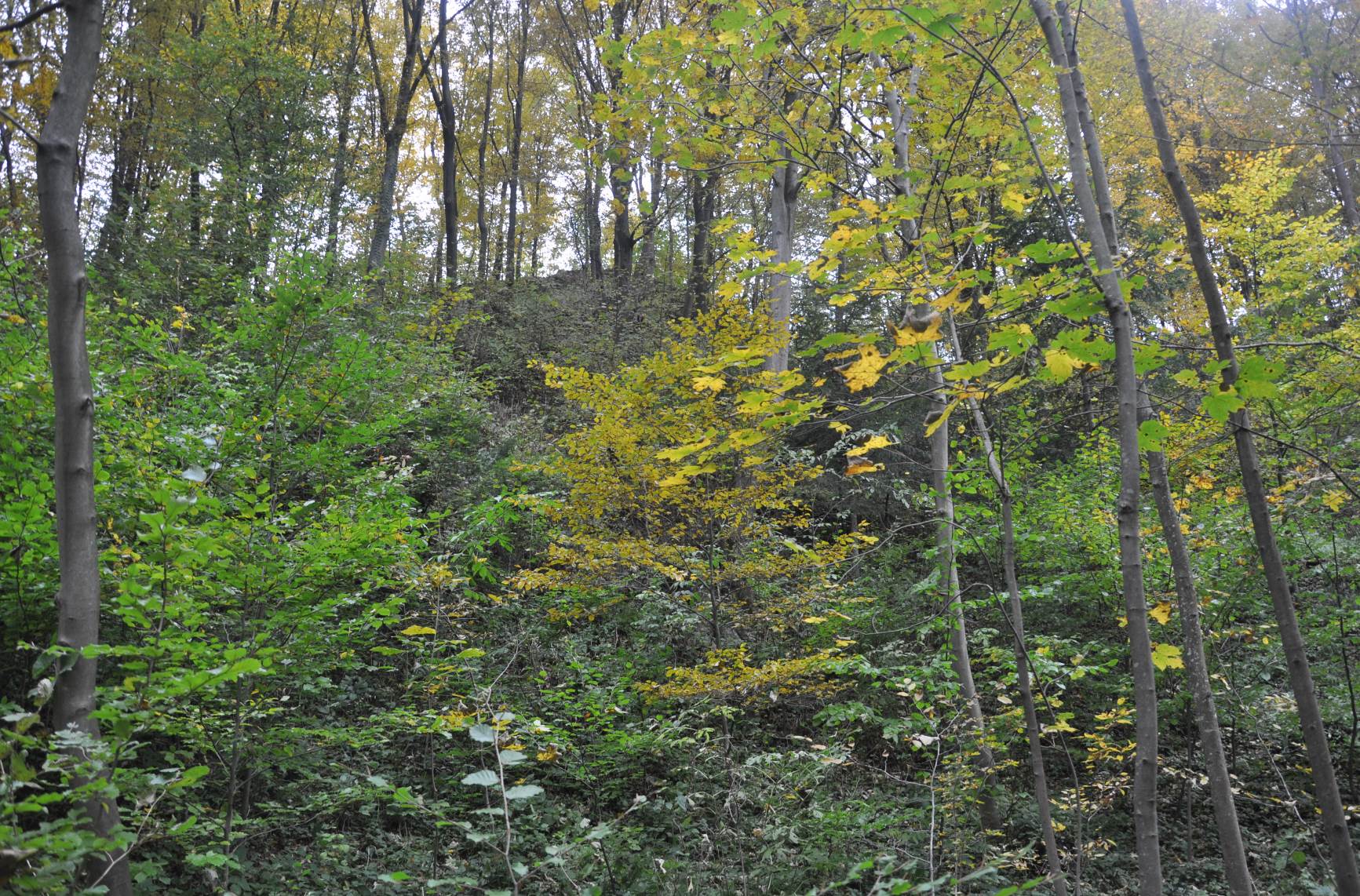 Fot. 3. Grąd środkowoeuropejski i subkontynentalny (Galio-Carpinetum, Tilio-Carpinetum)Kod siedliska: *91E0 Nazwa typu siedliska: Łęgi wierzbowe, topolowe, olszowe i jesionowe (Salicetum albo-fragilis, Populetum albae, Alnenion glutinoso-incanae, olsy źródliskowe)Charakterystyka ogólna siedliskaŁęgi 91E0 są silnie zróżnicowane ekologicznie i geograficznie. W drzewostanie, jako gatunki typowe dla siedliska wymienia się zwykle olszę czarną Alnus glutinosa, jesion wyniosły Fraxinus excelsior, wierzbę białą Salix alba, wierzbę kruchą Salix fragilis, topolę białą Populus alba, topolę czarną Populus nigra. W runie (często wraz z krzewami) podawano zwykle obecność takich gatunków jak: podagrycznik zwyczajny Aegopodium podagraria, zawilec żółty Anemone ranunculoides, wietlica samicza Athyrium filix-femina, kielisznik zaroślowy Calystegia sepium, turzyca długokłosa Carex elongata, turzyca dzióbkowata Carex rostrata, świerząbek orzęsiony Chaerophyllum hirsutum, śledziennica skrętolistna Chrysosplenium alternifolium, czartawa drobna Circaea alpina, czartawa pospolita Circaea lutetiana, leszczyna zwyczajna Corylus avellana, sadziec konopiasty Eupatorium cannabinum, kostrzewa olbrzymia Festuca gigantea, ziarnopłon wiosenny Ficaria verna, kruszyna pospolita Frangula alnus, przytulia czepna Galium aparine, przytulia błotna Galium palustre, kuklik zwisły Geum rivale, chmiel zwyczajny Humulus lupulus, niecierpek pospolity Impatiens noli-tangere, kosaciec żółty Iris pseudacorus, gajowiec żółty Lamiastrum galeobdolon, karbieniec pospolity Lycopus europaeus, tojeść pospolita Lysimachia vulgaris, krwawnica pospolita Lythrum salicaria, czeremcha pospolita Padus avium, mozga trzcinowata Phalaris arundinacea, porzeczka czarna Ribes nigrum, jeżyna popielica Rubus caesius, szałwia lepka Salvia glutinosa, tarczyca pospolita Scutellaria galericulata, psianka słodkogórz Solanum dulcamara, czyściec leśny Stachys sylvatica, gwiazdnica gajowa Stellaria nemorum, żywokost lekarski Symphytum officinale, pokrzywa zwyczajna Urtica dioica.Wyróżnia się 7 podtypów tego siedliska przyrodniczego, z czego na przedmiotowym obszarze występują:*91E0-1 Łęg wierzbowy Salicetum albae,*91E0-3 Niżowy łęg jesionowo-olszowy Fraxino-Alnetum.*91E0-1 Łęg wierzbowy Salicetum albae 	Zbiorowiska łęgu wierzbowego Salicetum albae wykształcają się na terasach zalewowych i przylegają zwykle do koryta rzecznego. Rosną na glebach typu mady, o wysokim poziomie wody gruntowej. Cechą charakterystyczną tego zbiorowiska jest znaczny udział wierzby białej Salix alba, kruchej Salix fragilis i trójpręcikowej Salix triandra. Runo osiąga wysokie zwarcie. Dominują w nim gatunki azotolubne i wilgociolubne, jak pokrzywa zwyczajna Urtica dioica, jaskier rozłogowy Ranunculus repens, kielisznik zaroślowy Calystegia sepium. Na obrzeżach tego łęgu wykształcają się miejscami dodatkowo płaty okrajków welonowych, z udziałem roślin pnących: kielisznika zaroślowego, kanianki pospolitej Cuscuta europaea, kanianki wielkiej C. lupuliformis i rdestówki zaroślowej Fallopia dumetorum. Zbiorowiska te posiadają charakter trwały i utrzymują się bez działalności człowieka. Występują tu procesy zalewania i zamulania oraz odsłaniania podłoża.*91E0-3 Niżowy łęg jesionowo-olszowy Fraxino-AlnetumŁęgi olszowo-jesionowe powstają na bardziej zróżnicowanych glebach. Są to gleby mułowe, torfowo-mułowe, murszowe, a także mady. Kluczowym dla wykształcenia się tego zbiorowiska warunkiem jest przepływ wód i ich wysoki poziom w gruncie. Płaty siedliska spotykane są na terasach zalewowych, ale i na wysiękowych partiach zboczy. W drzewostanie tego zbiorowiska dominuje zwykle olsza czarna Alnus glutinosa. Zwykle towarzyszy jej domieszka jesionu wyniosłego Fraxinus excelsior, a w niższych warstwach czeremcha zwyczajna Padus avium i klon zwyczajny Acer platanoides. W warstwie krzewów oprócz podrostu drzew, obecne są porzeczka czarna Ribes nigrum, leszczyna pospolita Corylus avellana, trzmielina zwyczajna Euonymus europaea, kalina koralowa Viburnum opulus, bez czarny Sambucus nigra. Warstwa runa jest zazwyczaj mieszanką gatunków łęgowych, bagiennych i olsowych. Skład runa jest dość zmienny, zwykle dominujący jest jednak udział gatunków leśnych. Do częstych składników runa należą, np. pokrzywa  Urtica dioica, niecierpek pospolity Impatiens noli-tangere, podagrycznik pospolity Aegopodium podagraria, gajowiec żółty Galeobdolon luteum, kostrzewa olbrzymia Festuca gigantea, czyściec leśny Stachys sylvatica, gwiazdnica gajowa Stellaria nemorum, przytulia czepna Galium aparine, kuklik pospolity Geum urbanum.W obszarze dominuje podtyp 91E0-1 łęg wierzbowy. Podtyp 91E0-3 trafia się bardzo rzadko. Kilka powierzchni miało charakter pośredni pomiędzy wcześniej wspomnianymi podtypami. Drzewostan zbudowany głównie z wierzby białej z domieszką innych drzew liściastych w tym obu gatunków olszy (o. czarnej i o. szarej) jest słabo zwarty w warstwie najwyższej A i A1 (średnio 46%), nieco lepiej w warstwie podokapwej A2 – 21%. Natomiast bogata i dobrze zwarta jest warstwa krzewów – ok. 40%, co jest prawdopodobnie efektem rozluźnionej warstwy A.. Runo zielne C jest mocno zwarte średnio 83 %, natomiast runo mszyste wykazuje słabe pokrycie – 13 % w czym nawiązuje do typowych układów fitocenotycznych notowanych w kraju.Stan siedliska w regionie kontynentalnym, wg. Raportu z Art. 17 DS., 2015-2018 r.: zły (U2)Ranga siedliska w obszarze (reprezentatywność) – B (dobra)Udział gatunków charakterystycznych na większości stanowisk jest niezadowalający. Z gatunków charakterstycznych stwierdzano m.in. Salix alba, Salix fragilis, Acer pseudoplatanus, Alnus glutinosa, Populus alba, Urtica dioica, Galium aparine, Aegopodium podagraria, Asarum europaeum. Dodatkowo ocenę obniżają inwazyjne gatunki obce w podszycie i runie – Impatiens glandulifera (EE03, FF69, 9673, 1FC4), Solidago gigantea (CE78, 6BCB, 9673, 1FC4), Reynoutria japonica (AE17, E727, 1DC5), Helianthus tuberosus (EE6C,88CC) oraz gatunki ekspansywne – Rubus caesius (1FC4, E727, 17CB, CE9D). Zbyt małe zasoby martwej materii organicznej oraz grubowymiarowego drewna stojącego i leżącego.Powierzchnia względna – C (2% ≥ p >0%)Powierzchnia siedliska w oparciu o badania terenowe przeprowadzone w 2020-2021 r. wynosi 43,54 ha, a w Standardowym Formularzu Danych wynosiła 70,58 ha.Raport dla Komisji Europejskiej na lata 2013-2018 szacuje powierzchnię siedliska 91E0 na 102500 ha. Areał siedliska na przedmiotowym obszarze wynosi 43,54 ha, co stanowi niewielką wartość ok. 0,04%, w stosunku do całkowitej powierzchni pokrytej przez ten typ siedliska w kraju. Stan zachowania siedliska przyrodniczego w obszarze zgodnie z SDF został oceniony na B – dobry.Stan zachowania (na podstawie badań z 2020-2021 r.) w obszarze - C (średni lub zdegradowany), na który składają się:Stopień zachowania struktury: III średnio zachowana lub częściowo zdegradowanaNa ocenę wpływ ma obecność gatunków inwazyjnych - Impatiens glandulifera, Solidago gigantea oraz gatunków ekspansywnych – Rubus caesius. Obserwowano małe zasoby martwej materii organicznej oraz grubowymiarowego drewna stojącego i leżącego.Stopień zachowania funkcji: II dobre perspektywyNa większości stanowisk perspektywy ochrony oceniono na niezadowalające.Możliwość odtworzenia: III trudne – prowadzenie gospodarki leśnej zgodnie z typem siedliska przyrodniczego oraz ograniczenie wycinania martwych i zamierających drzew. Ocena ogólna – C - znaczącaWartość obszaru dla ochrony siedliska została oceniona jako znacząca (C), co oznacza, że obszar jest wartościowy dla ochrony tego typu siedliska w kraju. ZagrożeniaNajważniejsze zagrożenia wiążą się ze zmianą składu gatunkowego, będące efektem zaburzenia struktury zbiorowisk łęgowych, inwazji gatunków obcych, obecności gatunków ekspansywnych i fragmentacji łęgów. Innym zagrożeniem na przedmiotowym obszarze jest bardzo mała ilość pozostawianego martwego drewna, wiek drzewostanu. Ponadto istotne zagrożenie dla łęgów stanowi zaśmiecanie, wydeptywanie.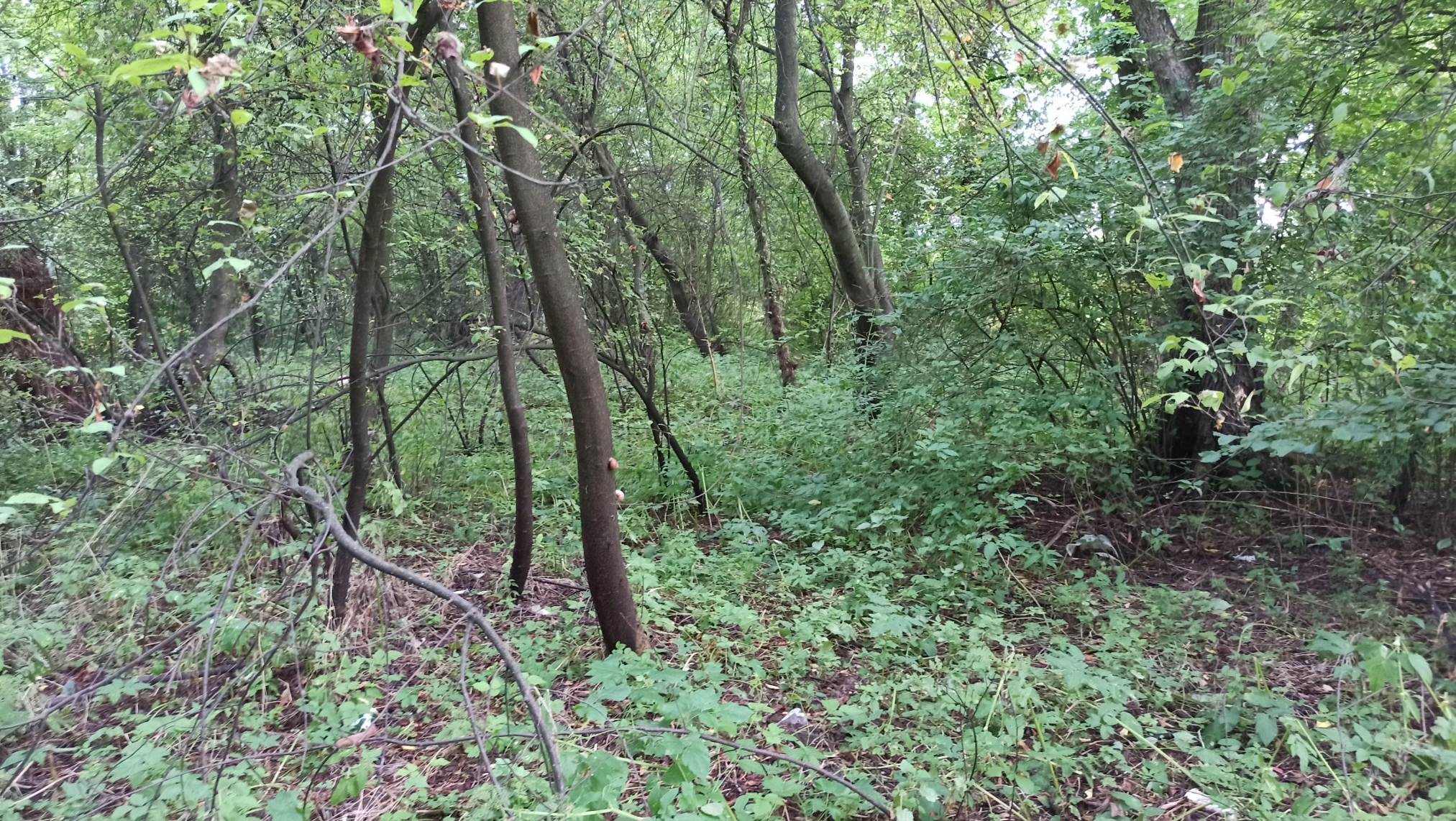 Fot. 4. Łęgi wierzbowe, topolowe, olszowe i jesionowe (Salicetum albo-fragilis, Populetum albae, Alnenion glutinoso-incanae, olsy źródliskowe)Siedliska przyrodnicze nie wymienione w SDF, odnotowane w obszarze objętym planem i planowane jako nowe przedmioty ochronyKod siedliska: 6430Nazwa typu siedliska: Ziołorośla górskie (Adenostylion alliariae) i ziołorośla nadrzeczne (Convolvuletalia sepium) Podtyp: 6430-3 Niżowe, nadrzeczne zbiorowiska okrajkoweCharakterystyka ogólna siedliskaZiołorośla wykształcają się wzdłuż rzek, potoków lub na brzegach zbiorników wodnych. Występują na glebach żyznych i wilgotnych lub mokrych, zasobnych w azot.  Fizjonomicznie i florystycznie dosyć zróżnicowane, zwykle wielowarstwowe, nitrofilne zbiorowiska okrajkowe o naturalnym charakterze. Tworzą zwykle wąskie okrajki roślin czepnych pomiędzy nadrzecznymi szuwarami a zaroślami wiklinowymi oraz łęgami wierzbowymi w dolinach rzecznych. Wyróżniają się dużym udziałem pnączy, m.in. kielisznika zaroślowego Calystegia sepium, kanianki pospolitej Cuscuta europaea, rdestówki zaroślowej Fallopia dumetorum, chmielu zwyczajnego Humulus lupulus i obecnością innych gatunków roślin zielnych, np. pokrzywy zwyczajnej Urtica dioica, przytuli czepnej Galium aparine, bluszczyka kurdybanka Glechoma hederacea, wyżpinu jagodowego Cucubalus baccifer, kozłka lekarskiego Valeriana officianlis, wierzbownicy kosmatej Epilobium hirsutum.Na obszarze objętym opracowaniem stwierdzono 3 płaty. Dwa na południe od Beska oraz jedno w okolicach StrzyżowaStan siedliska w regionie kontynentalnym, wg. Raportu z Art. 17 DS., 2015-2018 r.: zły (U2)Rangę siedliska w obszarze (reprezentatywność) ocenia się na C – znacząca. Powierzchnia siedliska niewielka, niezadowalająca liczba gatunków charakterystycznych dla siedliska na poszczególnych stanowiskach. Ponadto obserwowano obce gatunki inwazyjne - Impatiens glandulifera, Solidago gigantea.Powierzchnia względna - C (2% ≥ p >0%) siedlisko w obszarze zajmuje powierzchnię około 0,52 ha (stwierdzono 3 stanowiska), co jest wartością bardzo małą w stosunku do całkowitej powierzchni siedliska chronionej w obszarach Natura 2000 w Polsce. Zgodnie z raportami (REPORT) dla Komisji Europejskiej za lata 2013-2018 powierzchnia siedliska 6430 oceniana jest na 6605 ha. Siedlisko w obszarze stanowi, zatem około 0,008% areału siedliska w Polsce.Stan zachowania oceniono jako dobry – B, na tą ocenę składa się:Stopień zachowania struktury: II – dobrze zachowanaNa taką ocenę wpływ ma średnioliczny udział gatunków charakterystycznych dla siedliska oraz bogactwo gatunkowe. Ocenę obniżają ponadto obecne gatunki inwazyjne.Stan zachowania funkcji – II dobre perspektywyPerspektywy ochrony siedliska na wszystkich stanowiskach oceniono jako właściwe. Nie przewiduje się znacznego oddziaływania czynników zagrażających.Ocena ogólna: B - dobraObszar należy uznać za wartościowy dla ochrony tego typu siedliska w kraju.ZagrożeniaPodstawowym zagrożeniem dla siedliska jest inwazja gatunków obcego pochodzenia – Impatiens glandulifera, Solidago gigantea. Potencjalnym zagrożeniem jest intensyfikacja rolnictwa, prowadząca do przekształcenia tych terenów m.in. w pastwiska, oraz ruderalizacja tych fitocenoz. Istotnym zagrożeniem może być ograniczanie powierzchni nadrzecznych aluwiów przez wąskie obwałowywania przeciwpowodziowe, a także wszelkie działania prowadzące do stabilizacji koryta drobniejszych cieków wodnych.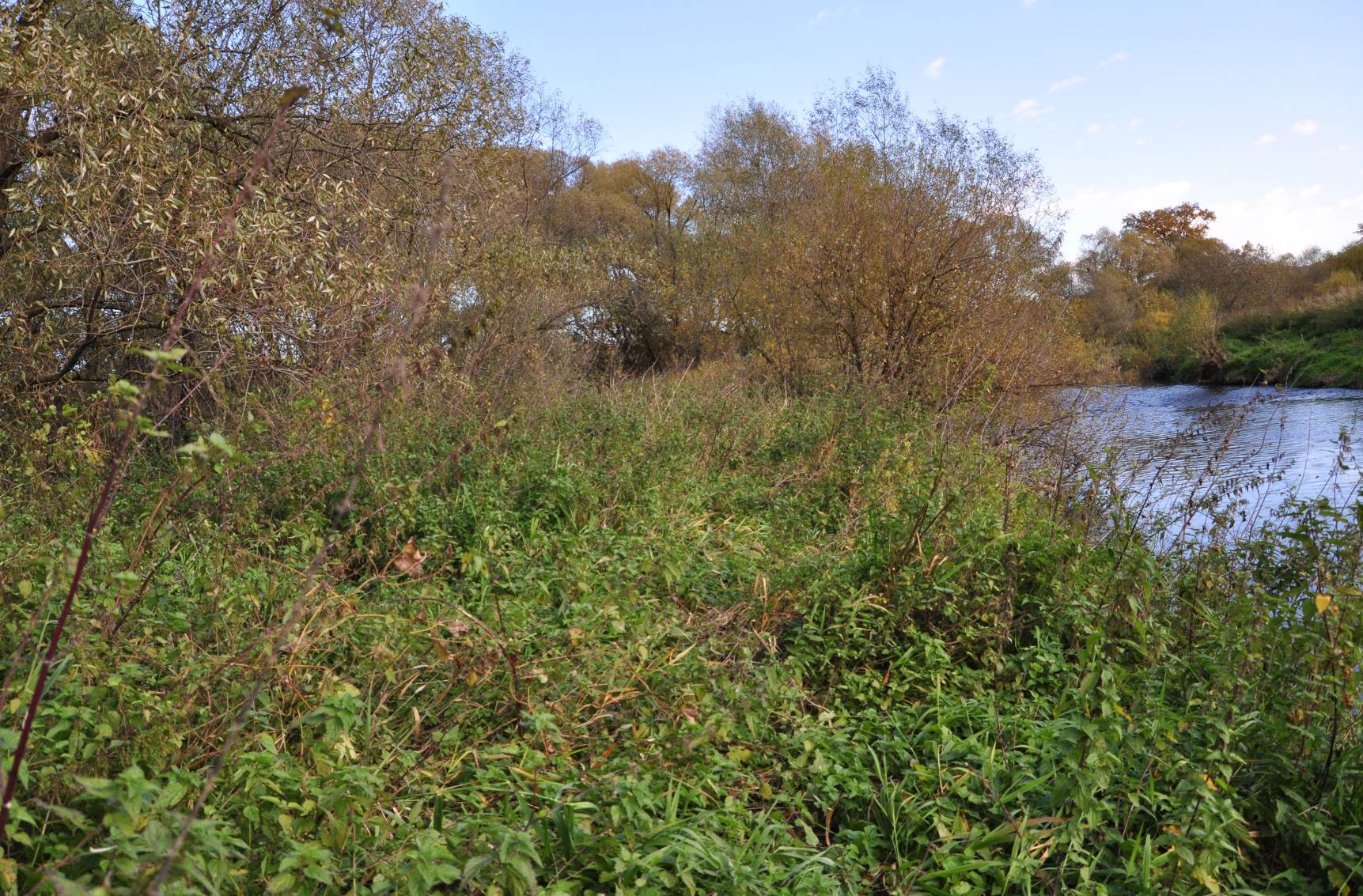 Fot. 5. Ziołorośla górskie (Adenostylion alliariae) i ziołorośla nadrzeczne (Convolvuletalia sepium) Kod siedliska: *9180Nazwa typu siedliska: Jaworzyny i lasy klonowo-lipowe na stromych stokach i zboczach Tilio platyphyllis-Acerion pseudoplatani Charakterystyka ogólna siedliska	Wielogatunkowe, żyzne lasy jaworowe, jaworowo-bukowe i klonowo-lipowe rozwijają się na stromych stokach i zboczach skalnych, przy nachyleniu 20-50 stopni, na glebach silnie szkieletowych, często z występującym na powierzchni rumoszem, głazami i blokami skalnymi oraz aktywnymi procesami erozyjnymi. Na ogół siedlisko zajmuje niewielkie płaty – od kilku do kilkudziesięciu arów. W drzewostanie dominują jawor Acer pseudoplatanus, klon zwyczajny Acer platanoides lub lipa szerokolistna Tilia platyphyllos. Warstwa krzewów osiąga zwarcie bardzo zróżnicowane. Charakterystycznymi elementami runa są paprocie i wysokie nitrofilne byliny, m.in. języcznik zwyczajny Phylitis scolopendrium, miesiącznica trwała Lunaria rediviva, nerecznica samcza Dryopteris filix-mas, szczyr trwały Mercurialis perennis, gajowiec żółty Galeobdolon luteum, paprotnik kolczysty Polystichum aculeatum, czerniec gronkowy Actaea spicata, kopytnik pospolity Asarum europaeum, bodziszek cuchnący Geranium robertianum, miodunka ćma Pulmonaria obscura, pokrzywa zwyczajna Urtica dioica.Na podstawie przeprowadzonych badań terenowych w obszarze Wisłok Środkowy z Dopływami stwierdzono 8 płatów siedliska 9180. Największy areał siedliska występuje na południe od Beska, kilka płatów  w okolicach Krosna oraz sporadycznie na pozostałym obszarze. Grądy stwierdzano na zboczach dolin rzecznych. Drzewostany są zróżnicowane gatunkowo i wiekowo, miejscami drzewostan jest młody (brak A, A1). Zwarcie warstwy  A jest na poziomie 63 %, a zatem znacznie wyższe niż w łęgach i grądach 9170. Przyczyny należy prawdopodobnie upatrywać w bardziej trudnym dostępie do powierzchni siedliska (strome zbocza), co utrudnia pozyskiwanie drewna. Natomiast zgodnie z preferencjami siedliska w kraju, bardzo dobrze jest rozwinięta warstwa krzewów prawie 50 %. Runo jest bogate florystycznie z obecnością gatunków chronionych, ale jego zwarcie, z racji na stromizny i obsuw ziemi, jest nie jest duże, średnio 52% . W obszarze istnieją liczne powiązania florystyczne pomiędzy siedliskiem 9180 a 9170, 91E0 i 91F0. Stąd wartość diagnostyczna flory – głównie wierność jest niska. Za podstawowe kryterium wyróżnienia siedliska należy przyjąć swoistą fizjonomię i warunki siedliskowe (strome zbocza, często z wychodniami skalnymi i głazowiskami). Wiele powierzchni grądu wykazane w materiałach WZS zaliczono obecnie, w wyniku weryfikacji terenowej, do 9180. W obszarze fitocenozy zaliczone do siedliska 9180 budzą wątpliwości syntaksonomiczne. Najbardziej nawiązują do Aceri platanoidis-Tilietum platyphylli – zboczowe lasy klonowo-lipowe. Z tym, że na tym obszarze znacznie częściej w drzewostanie występuję Acer pseudoplatanus oraz wyraźnie zaznacza się obecność gatunków górskich – Polystichum aculeatum i Lunaria rediviva. W związku z wyżej wymienionymi problemami syntaksonomicznymi, które przekładają się na typowanie siedlisk, lista gatunków typowych jest szeroko ujęta i obejmuje wszystkie gatunki wymienione w Monitoringu siedlisk przyrodniczych Część I (W. Mróz (red.) 2010), a podtypu siedliska nie wyróżniono:Stan siedliska w regionie kontynentalnym, wg. Raportu z Art. 17 DS., 2015-2018 r.: właściwy (FV)Ranga siedliska w obszarze (reprezentatywność) – A – doskonałaZ gatunków charakterystycznych dla siedliska w  warstwie drzew i krzewów obecne były: Acer pseudoplanatus, Tilia platyphyllos, Ulmus glabra, w runie zielnym: Campanula persicifolia, Campanula rapunculoides, Campanula trachelium. Miejscami obserwowano pojedyncze gatunki nitrofilne oraz rodzime gatunki ekspansywne.Powierzchnia względna – C (2% ≥ p > 0%)Powierzchnia siedliska na podstawie badań terenowych prowadzonych w 2020-2021 r. wyniosła 25,85 ha. Siedlisko nie było wyróżnione w materiałach WZS-u i nie jest podawane w SDF. Raport dla Komisji Europejskiej na lata 2013-2018 szacuje powierzchnię siedliska 9180 na 1300 ha. Areał siedliska na przedmiotowym obszarze wynosi 25,85 ha, co stanowi niewielką wartość ok. 2%, w stosunku do całkowitej powierzchni pokrytej przez ten typ siedliska w kraju. Stan zachowania (na podstawie badań z 2020-2021 r. ) w obszarze  - A (doskonały)Ocena ogólna – A – doskonałaWartość obszaru dla ochrony siedliska została oceniona jako doskonała (A), co oznacza, że obszar jest wartościowy dla ochrony tego typu siedliska w kraju. Perspektywy ochrony na większości stanowisk ocenione zostały jako właściwe. Zachowanie siedliska w perspektywie najbliższych 10-20 lat jest właściwie pewne. ZagrożeniaJaworzyny i lasy klonowo-lipowe mają w Polsce ograniczony zasięg ze względu na położenie na stromych zboczach lub stokach. Potencjalnie mogą one służyć pozyskaniu drewna, jednak najczęściej grozi to uruchomieniem procesów erozyjnych. Niewielka dostępność siedliska powoduje, że nie są one intensywnie użytkowane, co zmniejsza ich zagrożenie – głównie w LP. Gospodarce leśnej mogą podlegać siedliska o niewielkim nachyleniu stoku lub wymagające działań konserwatorskich. Jednak na gruntach prywatnych obserwowano zarówno dawne ślady cięć (pnie) jak i aktualnie prowadzone wycinki. W celu utrzymania właściwego stanu siedliska korzystne jest całkowite wyłączenie z użytkowania gospodarczego.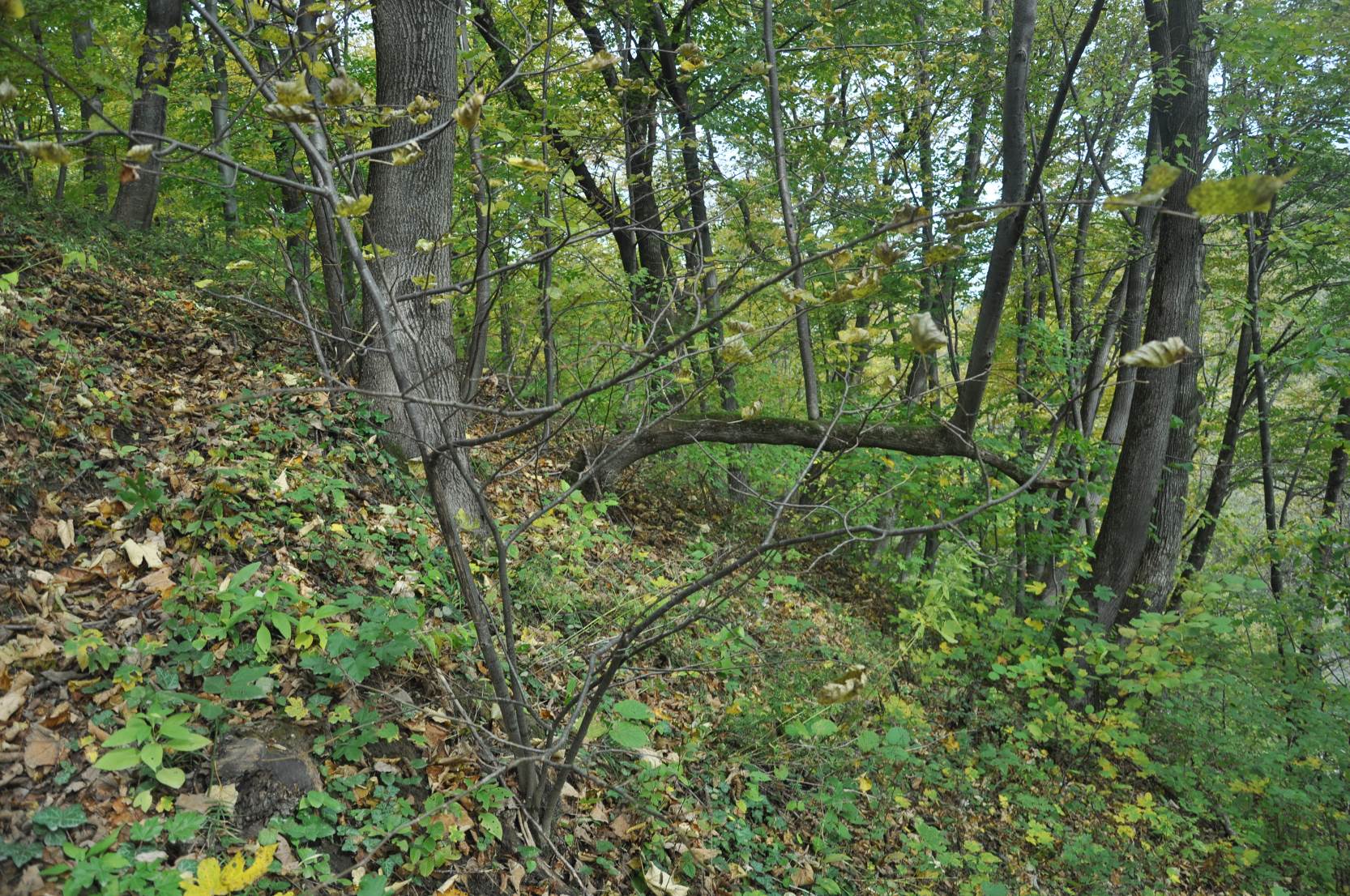 Fot. 6. Lasy klonowo lipowe w obszarze.Kod siedliska: 91F0Nazwa typu siedliska: Łęgowe lasy dębowo-wiązowo-jesionowe (Ficario-Ulmetum)Charakterystyka ogólna siedliskaDrzewostan łęgu jesionowo-wiązowego tworzy przede wszystkim dąb szypułkowy Quercus robur przy współudziale jesionu Fraxino excelsior, wiązów: szypułkowego Ulmus laevis, polnego Ulmus minor, górskiego U. glabra oraz czeremchy zwyczajnej Padus avium. Cechą charakterystyczną zespołu jest wielogatunkowa i dobrze rozwinięta warstwa krzewów. Obok gatunków z drzewostanu tworzą ją: trzmielina zwyczajna Euonymus europaea, dereń świdwa Cornus sanguinea, porzeczka czerwona Ribes rubrum, dziki bez czarny Sambucus nigra, malina właściwa Rubus idaeus, jeżyna popielica Rubus caesius oraz głogi jednoszyjkowy Crataegus monogyna i dwuszyjkowy C. laevigata. W runie duży udział mają nitrofilne gatunki łęgowe, m.in. bluszczyk kurdybanek Glechoma hederacea, pokrzywa zwyczajna Urtica dioica, kuklik pospolity Geum urbanum, czartawa błotna Circea lutetiana, podagrycznik pospolity Aegopodium podagraria, niecierpek pospolity Impatiens parviflora.W obszarze Wisłok Środkowy z Dopływami fizjonomia zespołu, skład gatunkowy nie odbiega od typowych ukladów obserwowanych w kraju. Warstwa drzew jest dobrze rozwinięta, gdy najwyższa warstwa A1 jest mniej zwarta to bujniej rozwiją się warstwa podokapowa 
A2; łączne zwarcie osiąga 90 %. Również warstwa krzewów jest urozmaicona gatunkowo i mocno zwarta, co jest typowe dla tego siedliska i osiąga tutaj średnio 50%. Runo jest mniej zwarte – 60 %, co prawdopodobnie może wynikać z częstych zalewów i zamulania podloża. Siedlisko wykształca się na terasach zalewowych.Stan siedliska w regionie kontynentalnym, wg. Raportu z Art. 17 DS., 2015-2018 r.: zły (U2)Rangę siedliska w obszarze (reprezentatywność) ocenia się na B – dobra. Udział gatunków charakterystycznych dla siedliska jest zubożony. Miejscami pojawiają się gatunki ekspansywne – Rubus ceasius i inwazyjne – Impatiens glandulifera, Solidago gigantea. Dodatkowo siedlisko cechuje mała ilość martwego drewna leżącego i stojącego.Powierzchnia względna - C (2% ≥ p >0%) Siedlisko w obszarze zajmuje powierzchnię około 13,59 ha (stwierdzono 10 stanowisk), co jest wartością niewielką w stosunku całkowitej powierzchni siedliska chronionej w obszarach Natura 2000 w Polsce. Zgodnie z raportami (REPORT) dla Komisji Europejskiej za lata 2013-2018 powierzchnia siedliska 91F0 oceniana jest na 30000 ha. Siedlisko w obszarze stanowi, zatem około 0,04% areału siedliska w Polsce. Stan zachowania (na podstawie badań 2020-2021 r.) oceniono jako B – dobry, na tą ocenę składa się:Stopień zachowania struktury: II – dobrze zachowana. Na większości stanowisk stwierdzono średnioliczny udział gatunków charakterystycznych dla siedliska. Miejscami pojawiają się gatunki ekspansywne – Rubus ceasius i inwazyjne – Impatiens glandulifera, Solidago gigantea. Dodatkowo ocenę obniża mała ilość martwego drewna stojącego i leżącego.Stopień zachowania funkcji: II dobre perspektywy. Wszystkie stanowiska posiadają właściwe perspektywy ochrony.Ocena ogólna: B – dobraObszar jest wartościowy dla ochrony tego typu siedliska w kraju. ZagrożeniaZagrożeniem dla siedliska jest ekspansja gatunków obcych i ekspansywnych. Innym zagrożeniem na przedmiotowym obszarze jest bardzo mała ilość pozostawionego martwego drewna, wiek drzewostanu.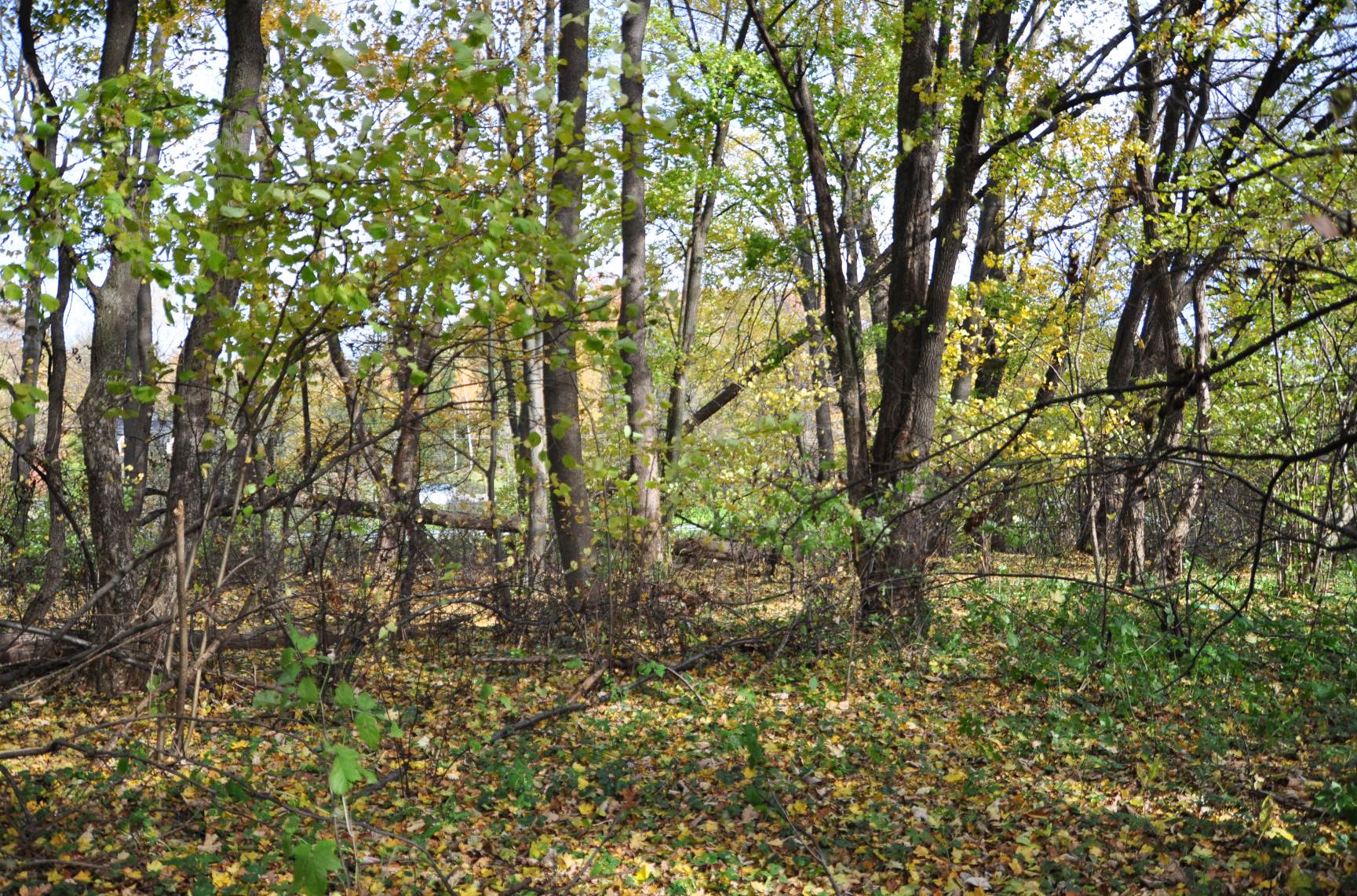 Fot. 7. Łęgowe lasy dębowo-wiązowo-jesionowe (Ficario-Ulmetum)Siedliska odnotowane w obszarze, nie wymienione w SDF, nieplanowane jako przedmioty ochronyKod siedliska: 3150 Nazwa typu siedliska: Starorzecza i naturalne eutroficzne zbiorniki wodne ze zbiorowiskami z Nympheion, PotamionPodtyp: 3150-2 Eutroficzne starorzecza i drobne zbiorniki wodneCharakterystyka ogólna siedliska	Starorzecza i inne naturalne zbiorniki wodne otoczone są zwykle pasem szuwarów. Są to szuwar wysoki, znajdujący się od strony lustra wody oraz szuwar turzycowy otaczający je od strony lądu. Struktura i skład gatunkowy roślinności jest w starorzeczach i drobnych zbiornikach wodnych uzależniony od ich morfologii. Duży wpływ na ostateczną strukturę roślinności ma głębokość dna. Zbiorowiska te biorą udział w wypłycaniu zbiorników i stanowią kolejne etapy zarastania obiektu. W toni wodnej opisywanych zbiorowisk występują – moczarka kanadyjska Elodea canadensis. Na powierzchni wody rozwijają się masowo zbiorowiska pleustonowe z rzęsami: drobną Lemna minor i trójrowkowa Lemna trisulca. Dodatkowo z gatunków charakterystycznych na przedmiotowym terenie stwierdzono spirodelę wielokorzeniową i wolfię bezkorzeniową Wolffia arrhiza. Stan siedliska w regionie kontynentalnym, wg. Raportu z Art. 17 DS., 2015-2018 r.: zły (U2)Stan zachowania w obszarzeRanga siedliska w obszarze – reprezentatywność – DObszar ten nie jest kluczowy dla zachowania siedliska w regionie i kraju. Na przedmiotowym obszarze Natura 2000 nie stwierdzono reprezentatywnych płatów, których stan wykształcenia pozwalałoby uznać je za siedlisko naturowe. Niewielka powierzchnia stanowiska, powierzchnia zdominowana przez gatunki z rodzaju Lemna (L. minor, L. trisulca), szczątkowa obecność innych gatunków typowych, oraz niezadowalające perspektywy ochrony stały się podstawą do nadania oceny reprezentatywności siedliska D.PowierzchniaPowierzchnia siedliska na podstawie badań terenowych przeprowadzonych w 2020-2021 r. wynosi 0,42 ha (1 stanowisko).Zagrożenia Głównym czynnikiem zagrażającym jakości i trwaniu siedliska jest eutrofizacja i niekontrolowane zrzuty nieczystości z sąsiedniej miejscowości. Eutrofizacja powoduje spadek różnorodności biologicznej, zakwity glonów. Zakwity te zmniejszają przejrzystość wody i eliminują roślinność zanurzoną typową dla siedliska.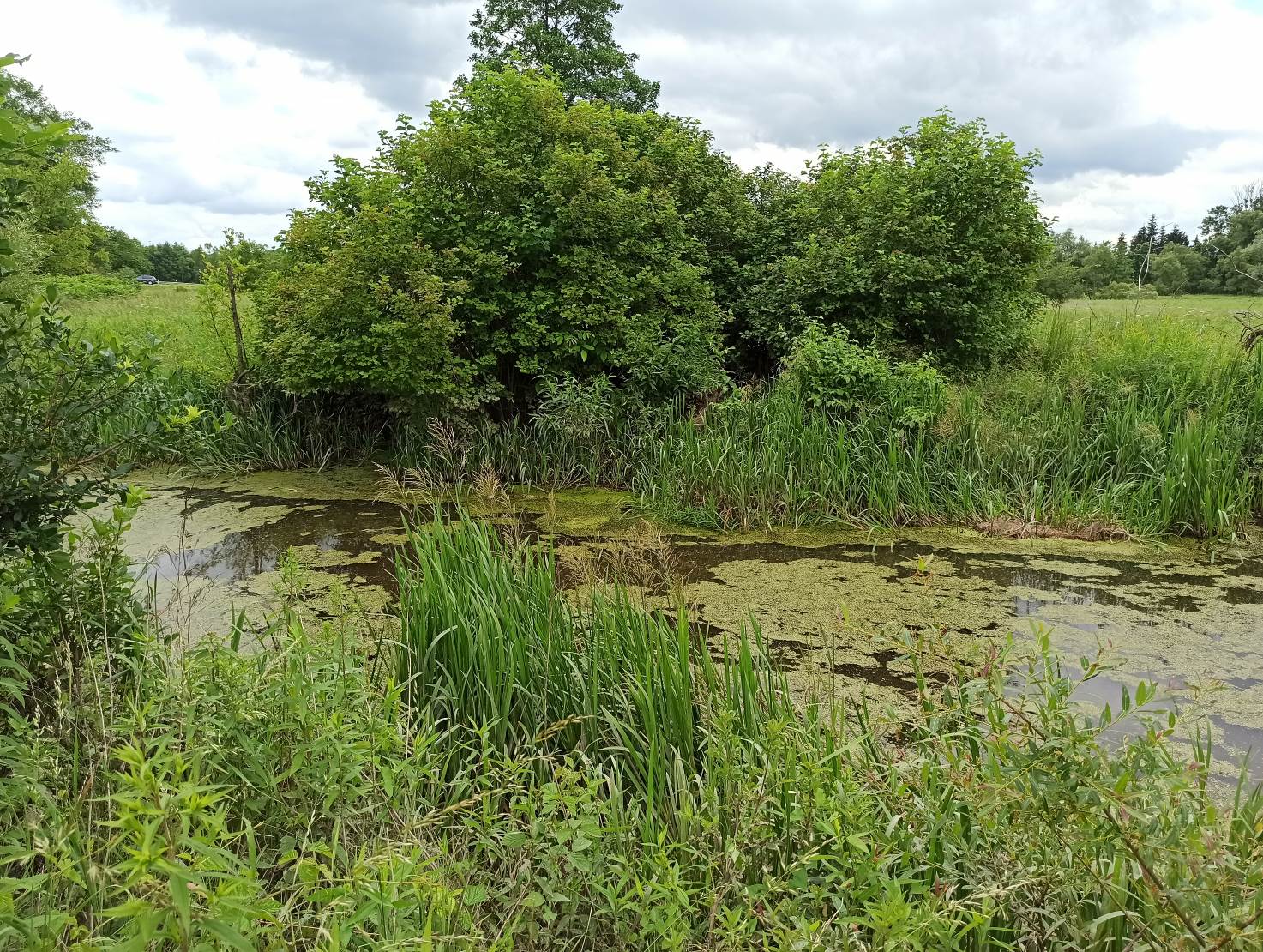 Fot. 8. Starorzecza i naturalne eutroficzne zbiorniki wodne ze zbiorowiskami z Nympheion, Potamion2.5.2. Gatunki zwierząt (bez ptaków) i ich siedliska występujące na terenie obszaru	W obszarze objętym opracowaniem stwierdzono występowanie następujących gatunków: czerwończyk nieparek Lycaena dispar, modraszek nausitous Phengaris nausithous, modraszek telejus Phengaris teleius, brzanka Barbus carpathicus, koza złotawa Sabanajewia aurata, głowacz białopłetwy Cottus gobio, różanka Rhodeus amarus, kiełb białopłetwy Romanogobio albipinnatus, kiełb Kesslera Romanogobio kesslerii, wydra Lutra lutra, bóbr europejski Castor fiber. Nie potwierdzono obecności: bolenia Aspius aspius, kozy Cobitis taenia, minoga strumieniowego Lampetra planeri, skójki gruboskorupowej Unio crassus.Gatunki zwierząt – wykazane w SDFKod gatunku: 1130 Nazwa gatunku: boleń Aspius aspiusCharakterystykaBoleń gatunek ryby z rodziny karpiowatych. Osiąga długość 60-80 cm i masę 4-8 kg. Jego ciało jest wydłużone, niskie oraz bocznie spłaszczone. Pokryte jest stosunkowo dużymi cykloidalnymi łuskami. Głowa duża, ściśniona bocznie. Otwór gębowy półgórny, głęboko wcięty, sięgający za przednią krawędź oka. Dolna szczęka dłuższa od górnej, z trójkątnym wyrostkiem. Szczeliny skrzelowe bardzo szerokie. Płetwy parzyste i odbytowa są czerwonawe, zaś grzbietowa i ogonowa szare lub szaroniebieskie z ciemniejszymi obwódkami. Ubarwienie grzbietu stalowoszare, boki nieco jaśniejsze srebrzystobiałe.Zasiedla głównie wody płynące, ale spotykany jest również w wodach stojących, takich jak zbiorniki zaporowe, jeziora, a także w wodach słonawych: zalewach, deltach rzek. Rzadko spotykany jest w wodach rzek górskich. Preferuje przede wszystkim środkowe odcinki dużych rzek nizinnych. Zwykle ryba zasiedla strefę lotyczną, pozostając w otwartych i widocznych miejscach koło ujść, dopływów lub poniżej kaskad.Stan gatunku w regionie kontynentalnym, wg. Raportu z Art. 17 DS., 2015-2018 r. : właściwy (FV) Ocena populacji:Zgodnie z SDF dla obszaru Natura 2000 Wisłok Środkowy z Dopływami, stan populacji bolenia oceniono na poziomie C: 2% ≥ p > 0%. W trakcie inwentaryzacji nie stwierdzono gatunku na żadnym z 10 stanowisk, jednak na kilku stanowiskach stwierdzono istnienie sprzyjających siedlisk. Ryby te wędrują w swoim życiu kilkanaście a nawet kilkadziesiąt kilometrów, dlatego jest możliwe zajęcie tych siedlisk w niedalekiej przyszłości, pod warunkiem udrożnienia cieków. Na podstawie wyników badań terenowych, proponuje się zachowanie oceny C w nowym SDF. Stan siedliska na badanych stanowiskach pozwala na pozostawienie tej oceny na poziomie C.Stan zachowania w obszarze – C – średni lub zdegradowanyZgodnie z SDF dla obszaru Natura 2000 Wisłok Środkowy z Dopływami  stan zachowania oceniony został na A – doskonały. Proponuje się obniżenie oceny do poziomu C. Ponieważ jest to gatunek wędrujący w poszukiwaniu zarówno miejsc tarliskowych jak też zimowisk, ten obszar jest dla jego wymagań bardzo niesprzyjający. Całe kaskady progów na ciekach stanowią dla niego bardzo istotne bariery, zaś częste regulacje znacznie pogarszają warunki siedliskowe. Biorąc to pod uwagę, a także brak potwierdzenia występowania gatunku w obszarze, pozostawienie oceny stanu zachowania wyższej niż na poziomie C akurat w tym obszarze byłoby sporym nadużyciem. Izolacja - C - populacja nieizolowana w obrębie rozległego obszaru występowania. Ocena ogólna – C znacząca.Biorąc pod uwagę ocenę stanu zachowania, stanu populacji oraz izolacji, a także czynniki dodatkowe mogące mieć wpływ na zachowanie gatunku w tym obszarze: zagrożenia i możliwości podjęcia odpowiednich działań ochronnych, proponuje się nadanie oceny ogólnej dla tego gatunku na poziomie C - znacząca.Wg monitoringu PMŚ GIOŚ z lat 2015-2016, boleń jest rybą bardzo trudną i problematyczną do złowienia. Z tego też powodu, na 93% stanowisk badawczych położonych na terenie całego kraju stan populacji określono jako zły (U2), natomiast ocen właściwych (FV) nie było. Trudność ta wynika z faktu zasiedlania przez bolenie większych rzek, gdzie mają większe możliwości ucieczki przed łowiącymi, a ewentualne osobniki poddane elektronarkozie i leżące na dnie rzeki – nie są widoczne i dostępne, z powodu znacznej jej głębokości. Dlatego też nie potwierdzenie tego gatunku w obszarze nie oznacza, że nie zasiedla on tego obszaru. ZagrożeniaBoleń to gatunek wędrujący w obrębie rzeki (na tarło i zimowisko), dlatego główne zagrożenia wiążą się z zabudową poprzeczną rzek i regulacjami koryt rzecznych, melioracjami dolin rzecznych, obniżanie poziomu wód gruntowych. Zagrożenie stanowi też zanieczyszczenie rzek ściekami bytowymi i przemysłowymi.Kod gatunku: 5264Nazwa gatunku: brzanka Barbus carpathicusCharakterystykaBrzanka jest rybą rzadko przekraczającą 25 cm długości, o masie 200 g. Jej ciało jest wydłużone, wrzecionowate, spłaszczone bocznie. Głowa wydłużona, pysk dolny z dwoma parami wąsów. Płetwa grzbietowa krótka, a płetwa ogonowa słabo wcięta, a jej górny płat wyraźnie zaostrzony. Płetwy piersiowe i brzuszne są zaokrąglone. Ubarwienie grzbietu i boków jest złocisto-oliwkowo-brązowe z ciemniejszymi plamkami, brzuch kremowy. Brzanka jest typową rybą rzeczną, nie występująca w wodach stojących. Żyje w potokach i małych rzekach, średnio głębokich, o dnie drobno- i średniokamienistym. Jest gatunkiem osiadłym, ale odbywa lokalne wędrówki w poszukiwaniu odpowiednich tarlisk i żerowisk. Żywi się bezkręgowcami dennymi. W obszarze objętym opracowaniem stwierdzono pięć stanowisk gatunku.Stan gatunku w regionie kontynentalnym, wg. Raportu z Art. 17 DS., 2015-2018 r. : zły (U2)Ocena populacji: Zgodnie z SDF dla obszaru Natura 2000 Wisłok Środkowy z Dopływami stan populacji brzanki Barbus carpathicus 5264 oceniono na poziomie C: 2% ≥ p > 0%. W trakcie inwentaryzacji stwierdzono gatunek na 5 z 10 stanowisk. Odłowiono ogółem 361 osobników. Na podstawie wyników badań terenowych, proponuje się utrzymanie oceny na poziomu C: 2% ≥ p > 0%. w nowym SDF. Stan populacji, jej liczebność oraz zagęszczenie na badanych stanowiskach pozwala na pozostawienie tej oceny.Stan zachowania w obszarze – B - dobryZgodnie z SDF dla obszaru Natura 2000 Wisłok Środkowy z Dopływami  stan zachowania oceniony został na B – bardzo dobry. Proponuje się utrzymanie tej oceny (B). W trakcie inwentaryzacji stwierdzono gatunek na 5 z 10 stanowisk. Stan cech siedliska jest dobrze zachowany, zaś w nielicznych miejscach zdegradowanych – stosunkowo łatwy do odtworzenia. Izolacja - C - populacja nieizolowana w obrębie rozległego obszaru występowania. Ocena ogólna – C znacząca.Biorąc pod uwagę ocenę stanu zachowania, stanu populacji oraz izolacji, a także czynniki dodatkowe mogące mieć wpływ na zachowanie gatunku w tym obszarze: zagrożenia i możliwości podjęcia odpowiednich działań ochronnych, proponuje się nadanie oceny ogólnej dla tego gatunku na poziomie C - znacząca.ZagrożeniaGłównym zagrożeniem dla gatunku jest budowa zapór i zbiorników zaporowych, które spowalniają bieg rzek i zmieniają ich charakter. Brzanka jest wrażliwa na zmianę przepływu wody i związaną z tym przebudową strukturalną podłoża. Jest również mało odporna na zanieczyszczenia wód.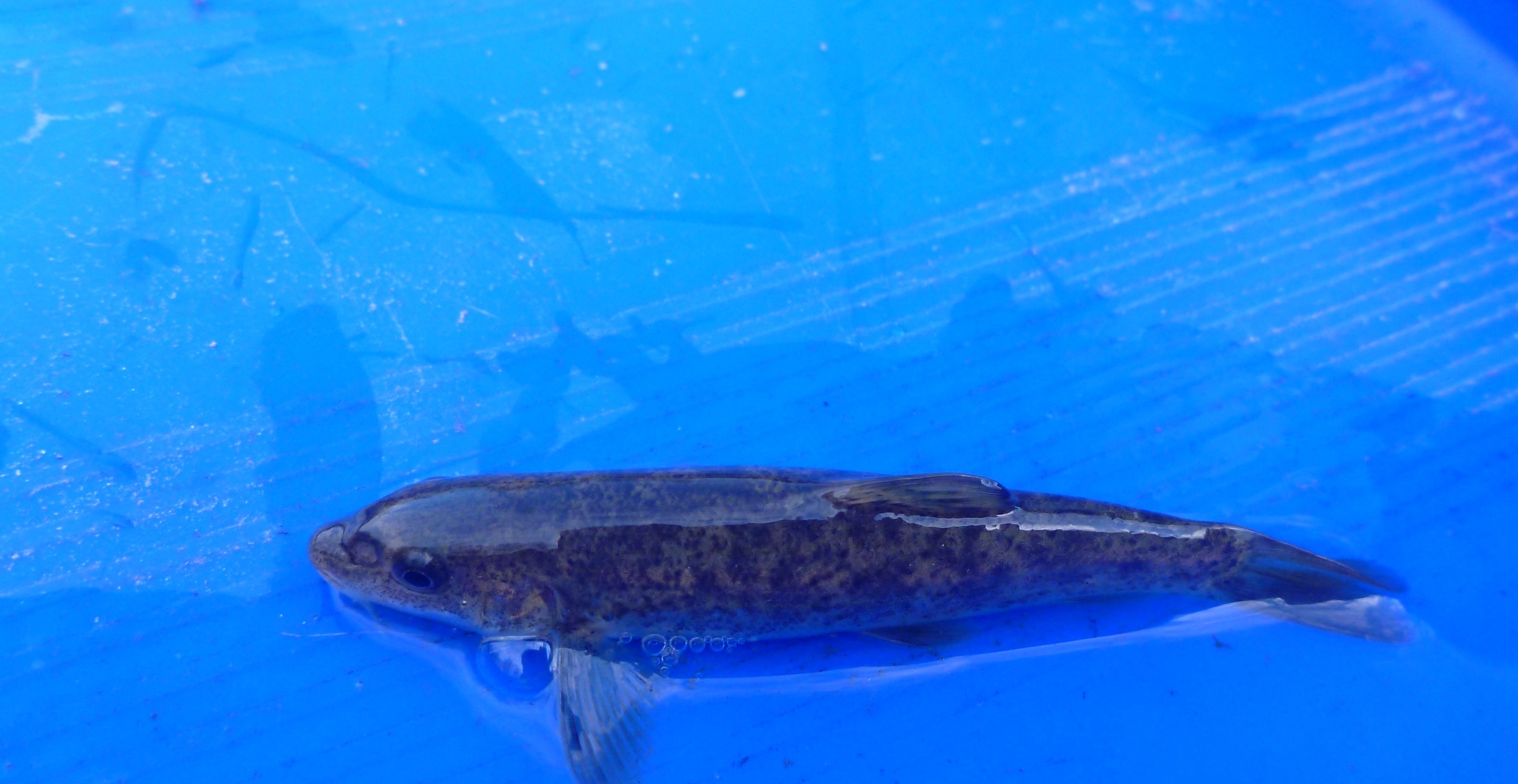 Fot. 9. Brzanka Barbus carpathicusKod gatunku: 1149Nazwa gatunku: koza Cobitis taeniaCharakterystyka	Ciało kozy jest wydłużone i bocznie spłaszczone. Długość ciała samic kozy wynosi do 104-146 mm, samców 64-75 mm. Głowa mała, wyraźnie bocznie spłaszczona. Otwór gębowy dolny otoczony trzema parami małych wąsików. Dwie pierwsze pary wyrastają z wargi górnej, trzecia najdłuższa, z kącików ust. Oczy średniej wielkości, położone wysoko na głowie. Pod okiem dwudzielny kolec, wyrostek kości sitowej bocznej, skierowany w stronę ogona. Wszystkie płetwy są zaokrąglone. Ciało (poza głową) pokryte jest drobnymi, cykloidalnymi łuskami, które zachodzą na siebie. Ciało kozy jest kremowożółte, z licznymi ciemnobrązowymi plamami na grzbiecie i bokach. Brzuch jasny, lekko żółty. Liczne ciemne, brązowe plamy tworzą ubarwienie głowy. Układ plam pokrywających ciało kozy tworzy cztery wyraźne pasy, tak zwane strefy Gambetty. Cechą charakterystyczną dla gatunku jest mała, dobrze widoczna czarna plamka w kształcie przecinka w górnej części trzonu ogona, tuż u nasady płetwy ogonowej. Płetwy grzbietowa i ogonowa z 3-4 rzędami poprzecznych brązowych plamek.	Koza jest gatunkiem o nocnym trybie życia. Przebywa w pobliżu dna i w chwilach zagrożenia zakopuje się w piasek, wystawiając jedynie wierzch głowy, na którym znajdują się wysoko osadzone oczy. Młode osobniki odżywiają się zooplanktonem. Starsze zjadają organizmy zarówno denne jak i naroślinne, m.in. drobne skorupiaki: wioślarki, widłonogi, małżoraczki, a także larwy ochotkowatych i nicienie. Gatunek związany zarówno z wodami płynącymi, w których wybiera miejsca o małym przepływie, jak i stojącymi. Zasiedla rzeki o dnia piaszczystym lub mulisto-piaszczystym, a także słabo zeutrofizowane jeziora. W obszarze objętym opracowaniem nie stwierdzono gatunku.Stan gatunku w regionie kontynentalnym, wg. Raportu z Art. 17 DS., 2015-2018 r. : właściwy (FV) Ocena populacji:Zgodnie ze starym SDF dla obszaru Natura 2000 Wisłok Środkowy z Dopływami populacja gatunku została oceniona jako nieistotna - D. Proponuje się utrzymanie tej oceny (D).Stan zachowania w obszarzeNie określa się. Populację gatunku w obszarze uznano za nieistotną.IzolacjaNie określa się. Populację gatunku w obszarze uznano za nieistotną.Ocena ogólnaNie określa się. Populację gatunku w obszarze uznano za nieistotną.ZagrożeniaNie określa się. Populację gatunku w obszarze uznano za nieistotną.Kod gatunku: 1163Nazwa gatunku: głowacz białopłetwy Cottus gobioCharakterystyka	Ryba o długości ciała 15-17 cm. Ciało ma kształt maczugowaty, spłaszczony grzbietobrzusznie. Głowa stanowi ok. ¼ długości ryby, na jej wierzchołku osadzone są małe oczy. Pysk szeroki, z drobnymi ząbkami na obu szczękach i przedniej części lemiesza. Skóra nie jest pokryta łuskami, mogą jedynie występować niewielkie kolce na bokach ciała. W połowie wysokości ciała przebiega wyraźna linia naboczna od głowy do nasady płetwy ogonowej. Na grzbiecie obecne dwie płetwy połączone ze sobą cienką błonką, rzadziej oddzielone od siebie niewielką przestrzenią. Płetwa ogonowa jest zaokrąglona, odbytowa o podobnej długości i kształcie jak druga płetwa grzbietowa. Płetwy piersiowe są duże, wachlarzowate, a tuż pod ich nasadą znajdują się płetwy brzuszne. Ubarwienie zmienne, uzależnione od rodzaju podłoża i stanu fizjologicznego ryb. Na ogół szarobrązowe, z ciemniejszymi, nieregularnymi poprzecznymi plamami na grzbiecie i bokach. Płetwy grzbietowe ogonowa i piersiowe mają poprzecznie paski na promieniach. U samców w okresie tarła ubarwienia staje się ciemnoszare lub niebieskawoczarne, a brzeg pierwszej płetwy grzbietowej obramowany jest pomarańczowym paskiem. Głowacz białopłetwy aktywny jest po zmierzchu, w ciągu dnia przebywa w ukryciach, najczęściej pod kamieniami. Główny jego pokarm stanowi makrozoobentos – larwy ochotkowatych, chruścików, jętek i widelnic oraz kiełże. Głowacz białopłetwy zasiedla głównie środkowy bieg podgórskich rzek. Spotykany bywa również w nizinnych najczęściej przebywa na żwirowato-kamienistym, rzadziej piaszczystym dnie. W obszarze objętym opracowaniem stwierdzono 5 stanowisk gatunku.Stan gatunku w regionie kontynentalnym, wg. Raportu z Art. 17 DS., 2015-2018 r. : XXOcena populacji:Zgodnie z SDF dla obszaru Natura 2000 Wisłok Środkowy z Dopływami stan populacji głowacza białopłetwego oceniono na poziomie C: 2% ≥ p > 0%. W trakcie inwentaryzacji stwierdzono gatunek na 5 z 10 stanowisk. Odłowiono ogółem 361 osobników. Na podstawie wyników badań terenowych, proponuje się utrzymanie oceny na poziomu C: 2% ≥ p > 0%. w nowym SDF. Stan populacji, jej liczebność oraz zagęszczenie na badanych stanowiskach pozwala na pozostawienie tej oceny.Stan zachowania w obszarze – B - dobryZgodnie z SDF dla obszaru Natura 2000 Wisłok Środkowy z Dopływami  stan zachowania oceniony został na B. Proponuje się utrzymanie tej oceny (B). W trakcie inwentaryzacji stwierdzono gatunek na 5 z 10 stanowisk. Stan cech siedliska jest dobrze zachowany, zaś w nielicznych miejscach zdegradowanych – stosunkowo łatwy do odtworzenia. Izolacja - C - populacja nieizolowana w obrębie rozległego obszaru występowania. Ocena ogólna – C znacząca.Biorąc pod uwagę ocenę stanu zachowania, stanu populacji oraz izolacji, a także czynniki dodatkowe mogące mieć wpływ na zachowanie gatunku w tym obszarze: zagrożenia i możliwości podjęcia odpowiednich działań ochronnych, proponuje się nadanie oceny ogólnej dla tego gatunku na poziomie C - znacząca.ZagrożeniaPodstawowe czynniki zagrożenia związane są z dwoma rodzajami działalności człowieka: odprowadzaniem ścieków i odpadów komunalnych do cieków oraz z zabudową hydrotechniczną koryt i poborem kruszywa. Wzrost ilości wprowadzanych ścieków powoduje podniesienie poziomu żyzności rzek oraz pogorszenie jakości wody. Mato negatywny wpływ na kondycję głowacza białopłetwego i na skład jego pokarmu, ponieważ wzrost eutrofizacji powoduje zmianę składu biocenozy w rzekach. Zabudowa i umacnianie brzegów, regulacja cieków czy modyfikacja dna spowodowane poborem kruszywa mogą powodować zmniejszenie różnorodności mikrosiedlisk, a w wyniku tego, zmniejszenie liczby miejsc odpowiednich do składania ikry czy żerowania. Dodatkowo istotnymi barierami migracyjnymi są niskie progi piętrzące wodę.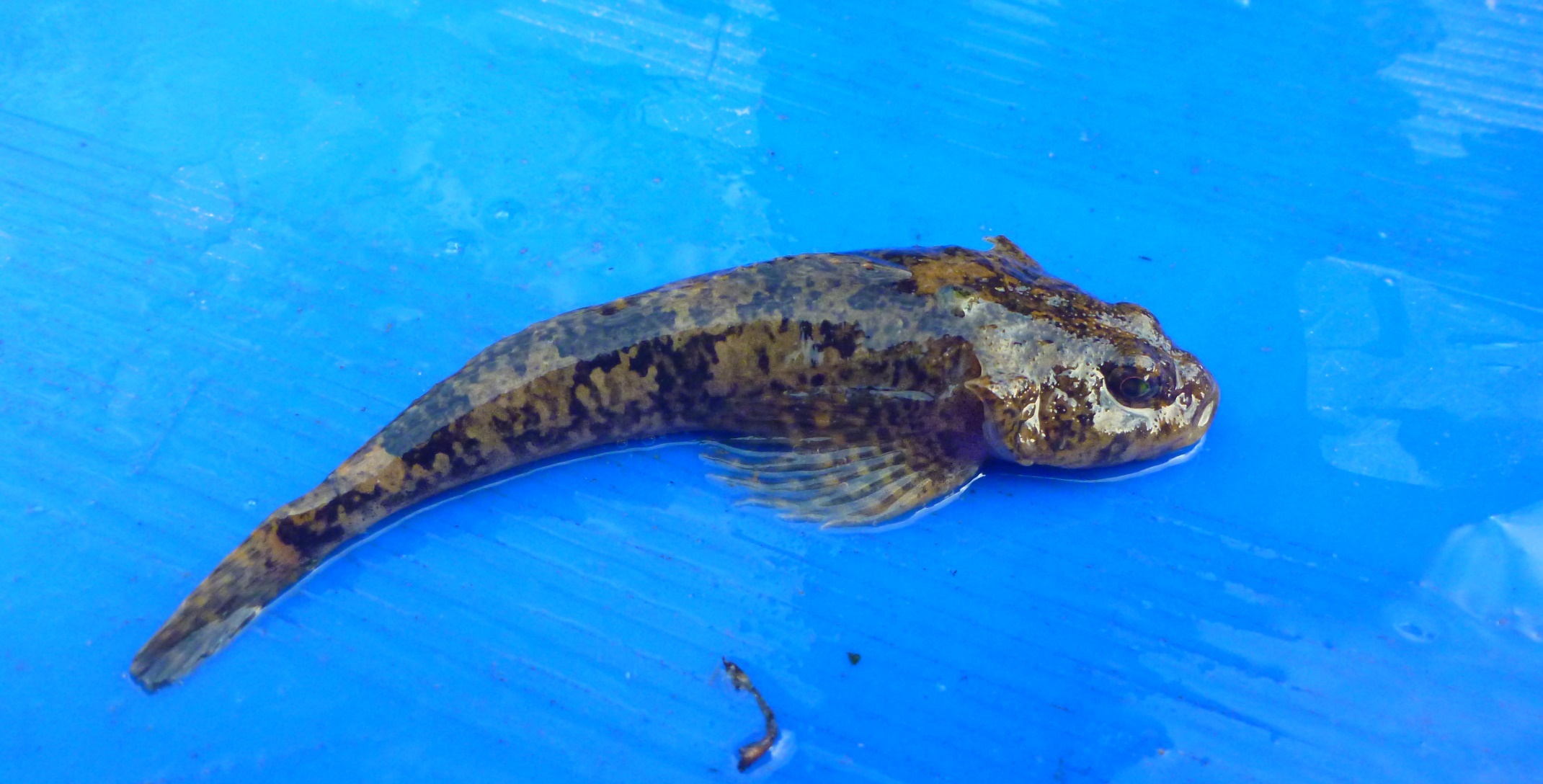 Fot. 10. Głowacz białopłetwy Cottus gobioKod gatunku: 1096 Nazwa gatunku: minóg strumieniowy Lampetra planeriCharakterystykaCiało minoga strumieniowego wydłużone, robakowatego kształtu. Na przekroju poprzecznym okrągłe, w części ogonowej bocznie ścieśnione. Brak płetw parzystych i szczęk. Głowa krótka, zakończona przyssawką z licznymi wyrostkami skórnymi. Za okiem znajduje się 7 owalnych otworów skrzelowych. Dwie płetwy grzbietowe stykają się ze sobą, przy czym druga jest wyraźnie wyższa od pierwszej. Płetwa ogonowa o charakterystycznym, lancetowatym kształcie połączona wąskim fałdem z drugą płetwą grzbietową. Dorosłe osobniki minoga strumieniowego mają ciało długości 120-185 mm, średnio 15 mmm (Witkowski 2000). Grzbiet i górna część boków niebieskawoszare, o metalicznym połysku. Boki jaśniejsze, brzuch białawy. Płetwy żółtobrązowe z niewielką ilością pigmentu.Minóg strumieniowy prowadzi nie pasożytniczy tryb życia, jako postać dorosła nie odżywia się, gdyż jego przewód pokarmowy ulega atrofii. Larwy są filtratorami i żywią się glonami i innymi mikroorganizmami oraz detrytusem. Larwy zagrzebane są w osadach dennych wychylają nad powierzchnię tylko głowę, odfiltrowując pokarm. Osobniki przeobrażone przebywają w zaciemnionych ukryciach. W okresie tarła są aktywne przez cały dzień, jednak preferują wyraźnie zacienione partie cieku.Minóg strumieniowy zasiedla wyłącznie wody słodkie, głównie górne i środkowe odcinki niewielkich rzek i strumieni, zarówno nizinnych, podgórskich, jak i górskich, o czystej, dobrze natlenionej wodzie i naturalnym korycie z dnem piaszczystym lub żwirowym, miejscami mulistym. W obszarze objętym opracowaniem nie stwierdzono gatunku.Stan gatunku w regionie kontynentalnym, wg. Raportu z Art. 17 DS., 2015-2018 r. : właściwy (FV)Ocena populacji:Zgodnie z SDF dla obszaru Natura 2000 Wisłok Środkowy z Dopływami ocena populacji oceniona została jako nieistotna (D). Proponuje się utrzymanie tej oceny (D).Stan zachowania w obszarzeNie określa się. Populację gatunku w obszarze uznano za nieistotną.IzolacjaNie określa się. Populację gatunku w obszarze uznano za nieistotną.Ocena ogólnaNie określa się. Populację gatunku w obszarze uznano za nieistotną.ZagrożeniaNie określa się. Populację gatunku w obszarze uznano za nieistotną.Kod gatunku: 1355 Nazwa gatunku: wydra Lutra lutraCharakterystykaWydra należy do rzędu ssaków drapieżnych i jednym z największych przedstawicieli łasicowatych w kraju. Długość ciała wraz z ogonem, który osiąga do 40 cm, może wynosić około 1 m, przy czym samiec jest większy od samicy. Wydra przystosowana jest do ziemnowodnego trybu życia. Posiada smukłe ciało z silnie umięśnionym odcinkiem szyjnym, krótkimi kończynami i masywnym ogonem pełniącym w wodzie funkcję napędową. Pomiędzy palcami obecna jest błona pławna, a łapy, zwłaszcza przednie, są chwytne. Sierść wydry ma ubarwienie od jasno- do ciemnobrunatnego z jaśniejszym podgardlem i stroną brzuszną. Wydry bytują zazwyczaj wzdłuż cieków i zbiorników wodnych oferujących im wystarczającą bazę pokarmową. Gatunek ten odżywia się organizmami wodnymi, głównie rybami, ale również płazami, rakami czy większymi skorupiakami (Romanowski i in. 2015). Wydry wykorzystują jako schronienia najczęściej nory innych zwierząt, rzadko kopiąc własne. Wydry są terytorialne, ich areały mierzą od kilku do kilkudziesięciu km długości (mierzonej wzdłuż brzegów cieków i zbiorników wodnych). Osobniki dorosłe znakują swoje terytoria wydzieliną gruczołów zapachowych oraz odchodami. Stan gatunku w regionie kontynentalnym, wg. Raportu z Art. 17 DS., 2015-2018 r. : właściwy (FV)Ocena populacji:Zgodnie z SDF dla obszaru Wisłok Środkowy z Dopływami ocena populacji wydry Lutra lutra 1355 określona została  jako D. W obszarze Natura 2000 Wisłok Środkowy z dopływami obserwowano ślady aktywności gatunku w 65% skontrolowanych punktów, wysoki był też odsetek punktów ze stwierdzonymi odchodami, co wskazuje na stałą obecność gatunku na całej długości badanego obszaru i pozwoliło na ocenę stanu ochrony populacji na FV. W związku z powyższym, proponuje się podnieść ocenę stanu populacji na C. Ocena nie może być wyższa, gdyż obecnie wydra występuje w Polsce dość powszechnie, a Wisłok z dopływami ma za małą powierzchnię, by tutejsza populacja wydry stanowiła ponad 2% populacji krajowej.Stan zachowania w obszarze – B – dobryDwa wskaźniki siedliska (baza pokarmowa i udział siedliska kluczowego) otrzymały ocenę FV, natomiast Charakter strefy brzegowej i Stopień antropopresji – ocenę U1, co w rezultacie daje całkowitą ocenę siedliska U1. Parametr Perspektywy ochrony otrzymał w konsekwencji ocenę U1. Ogólna ocena stanu ochrony gatunku również została oceniona na U1. Izolacja – C - populacja nieizolowana w obrębie rozległego obszaru występowania gatunku. W Polsce gatunek ten występuje na terenie całego kraju. Ocena ogólnaWiększość zbadanych odcinków cieków w obszarze pełni ważną rolę w przemieszczaniu się osobników (dyspersji), co czyni ten obszar istotnym dla ochrony gatunku. Cechy siedliska gatunku są dobrze zachowanie, a sam gatunek jest obecny na wielu stanowiskach stąd ocenę ogólną określono jako B – dobra.ZagrożeniaNie stwierdzono aktualnych zagrożeń, natomiast zagrożenia potencjalne związane są z bliskością głównych dróg (i potencjalną śmiertelnością na nich) oraz sąsiedztwem terenów zabudowanych (i związanym z nimi potencjalnym kłusownictwem).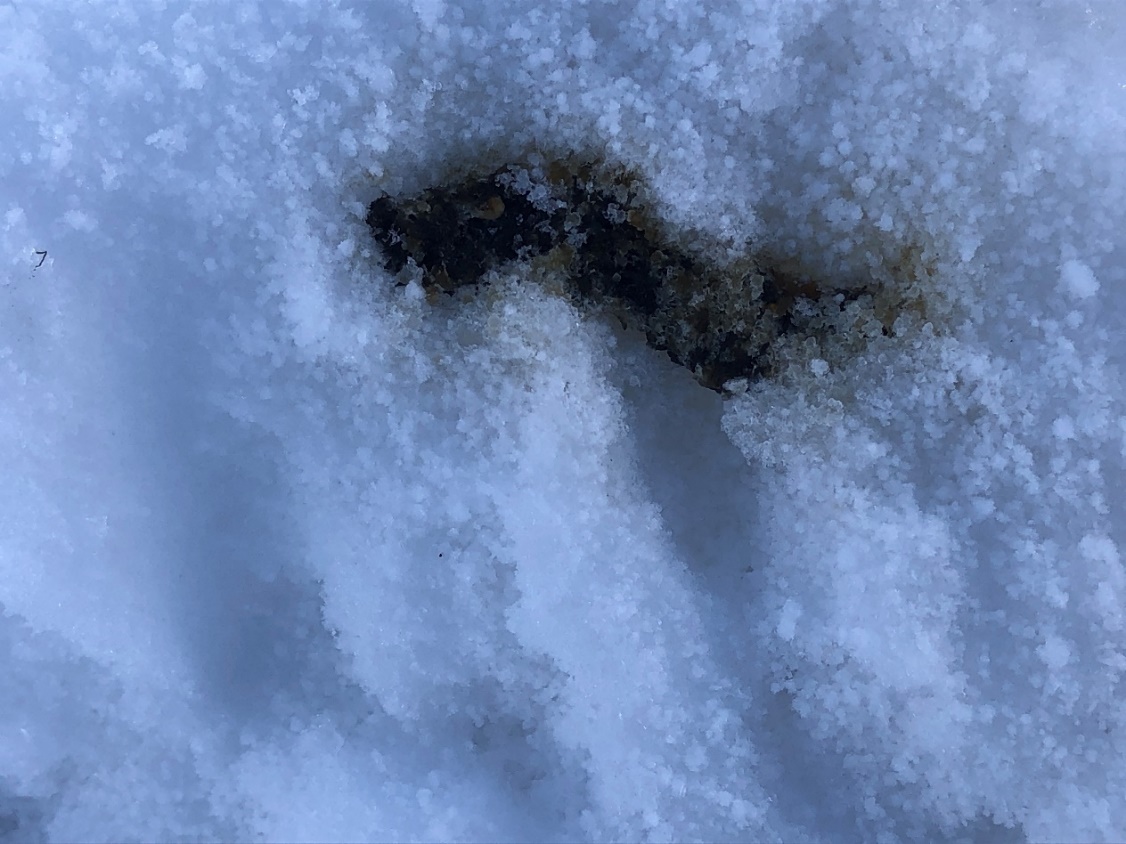 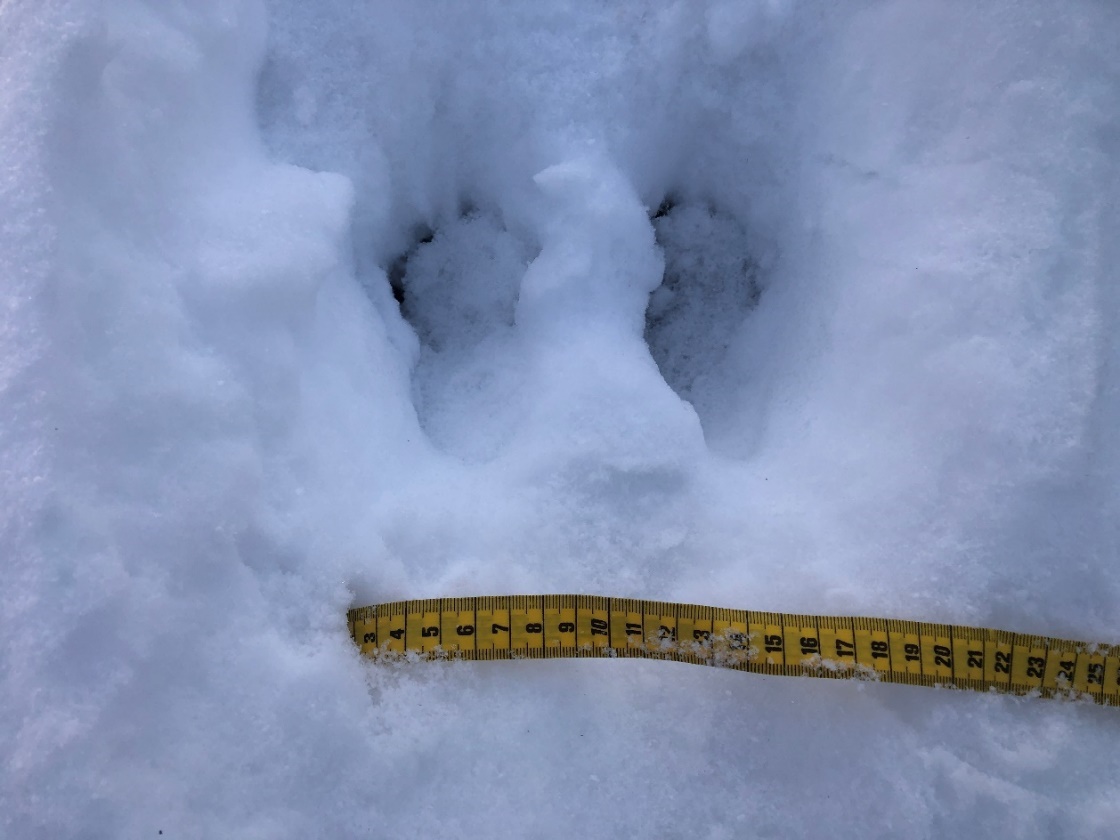 Fot. 11 i 12. Odchody i tropy wydry Lutra lutraKod gatunku: 1060Nazwa gatunku: czerwończyk nieparek Lycaena disparCharakterystyka	Motyl o rozpiętość skrzydeł 32-40 mm i złocistoczerwonym ubarwieniu z czarnym obrzeżeniem. U samca czarna krótka kreska w połowie długości przedniego skrzydła. U samicy, obrzeżenie przedniego skrzydła szersze a na pomarańczowym tle widoczne są rzędy czarnych kropek. U obu płci spód tylnych skrzydeł z błękitnym nalotem. Występuje w jednym (koniec czerwca-koniec lipca) lub dwóch pokoleniach (początek –początek lipca i koniec lipca-koniec sierpnia). Gąsienice żerują na różnych gatunkach szczawiu, głównie na szczawiu lancetowatym - Rumex hydrolapathum. Gatunek związany z wilgotnymi łąkami i torfowiskami niskimi i okrajkami w obrzeżach zbiorników i cieków wodnych (Buszko 2004).Na obszarze objętym opracowaniem w 2020 r. nie stwierdzono stanowiska gatunku. Na weryfikowanych powierzchniach nie odnaleziono roślin żywicielskich. W 2021 r. stwierdzono jedno stanowisko gatunku pomiędzy rzeką Stobnica, a drogą krajową nr 19 w miejscowości Kobyla.Stan gatunku w regionie kontynentalnym, wg. Raportu z Art. 17 DS., 2015-2018 r. : właściwy (FV)Ocena populacji: Populacja tego gatunku została oceniona w SDF na C, a na podstawie wyników badań terenowych z 2020 r. i 2021 r. proponuje się utrzymanie oceny C. Motyl został zaobserwowany w czerwcu 2021 na łące będącej mozaiką łąk świeżych, wilgotnych, szuwarów wielkoturzycowych i ziołorośli, pomiędzy rzeką Stobnica, a drogą krajową nr 19 w miejscowości Kobyla. Łąka jest koszona na niewielkim fragmencie. Na części łąki obserwuje się powolne wkraczanie krzewów.  Na stanowisku obserwowano dwa imagines – 1 samiec i 1 samica. Bazę pokarmową stanowił szczaw lancetowaty Rumex hydrolapathum występujący pojedynczo wzdłuż rowów melioracyjnych oraz szczaw omszony Rumex confertus występujący w rozproszeniu. Z roślin nektarodajnych obserwowano: krwawnicę pospolitą Lythrum salicaria, chaber łąkowy Centaurea jacea, firletkę poszarpaną Lychnis flos-cuculi, żywokost lekarski Symphytum officinale.Stan zachowania w obszarze – B - dobryIzolacja – C – populacja nieizolowana w obrębie rozległego obszaru występowania.Ocena ogólna – C - znacząca.Biorąc pod uwagę ocenę stanu zachowania, stanu populacji oraz izolacji, a także czynniki dodatkowe mogące mieć wpływ na zachowanie gatunku w tym obszarze: zagrożenia i możliwości podjęcia odpowiednich działań ochronnych, proponuje się nadanie oceny ogólnej dla tego gatunku na poziomie C - znacząca.ZagrożeniaDo zaobserwowanych zagrożeń istniejących należą: zaniechanie koszenia na części łąki oraz sukcesja – wkraczanie krzewów.Do zagrożeń potencjalnych należy presja zabudowy, inwestycyjna – położenie przy drodze krajowej, zabudowa przemysłowa w pobliżu siedliska gatunku, które mogą doprowadzić do zaniku siedliska gatunku.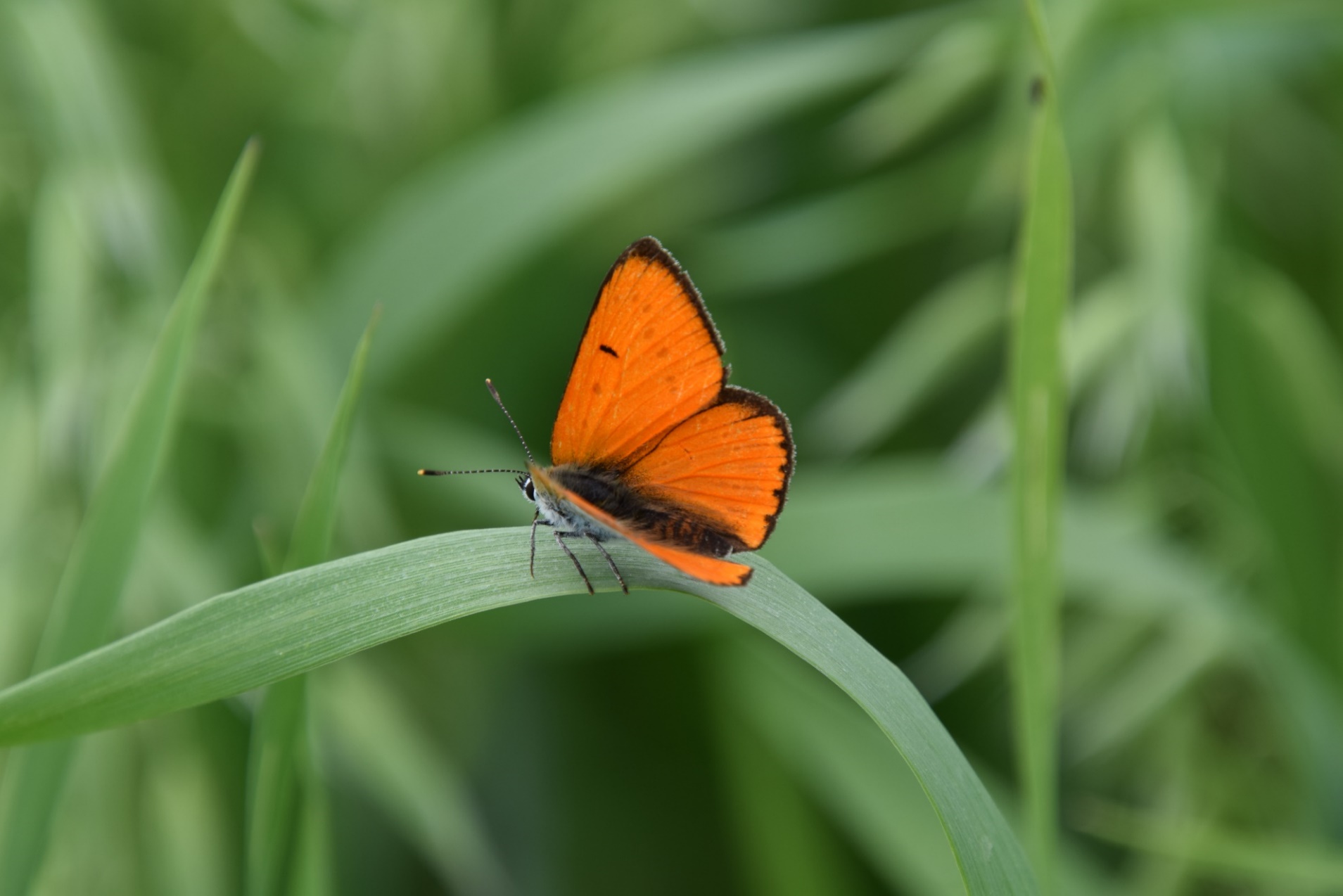 Fot. 13. Czerwończyk nieparek Lycaena disparKod gatunku: 1145 Nazwa gatunku: piskorz Misgurnus fossilisCharakterystyka	Gatunek słodkowodnej ryby z rodziny piskorzowatych, zamieszkujący wody słabo natlenione. Często spotykana w zbiornikach o mulistym dnie z wodą stojącą i wolno płynącą. Ze względu na przydenny tryb życia piskorze odżywiają małymi bezkręgowcami dennymi, takimi jak larwy muchówek Diptera, skorupiaki Crustacea, mięczaki Mollusca oraz detrytus. Ciało podłużne, walcowate, lekko bocznie spłaszczone w tylnej części, długości do 30 cm. Otwór gębowy dolny, otoczony mięsistymi wargami i pięcioma parami wąsików. Dwie pary znajdują się na górnej wardze, trzecia para, podobnej długości leży w kącikach ust, a dwie najkrótsze wyrastają z dolnej wargi. Oczy małe, położone wysoko na głowie. Łuski drobne, ukryte w skórze. Płetwy piersiowe u samców nieco dłuższe niż u samic. Płetwa ogonowa zaokrąglona. Grzbiet i głowa są brązowe lub brązowo czarne, boki i brzuch żółte lub pomarańczowoczerwone. Wzdłuż boków od oczu do nasady płetwy ogonowej biegnie szeroka, ciemnobrązowa lub czarna smuga, obrzeżona z obu stron ciemnym paskiem. Brzuch pokryty ciemnymi plamkami. Płetwy żółtobrązowe pokryte ciemnymi plamkami.W momencie zagrożenia piskorz zakopuje się w mule, dlatego też większość czasu spędza w pobliżu dna, gdzie również żeruje. Przystosowaniem do takiego trybu życia jest możliwość oddychania jelitowego i pobieranie tlenu z połkniętego powietrza (Penczak i in. 1981). Piskorz zasiedla wody stojące: zarówno płytkie, zanikające jeziora, jak i drobne, muliste śródpolne zbiorniki, starorzecza oraz wolno płynące rzeki, kanały, a nawet rowy melioracyjne. Szczególnie preferowane przez ten gatunek są cieki o piaszczystym dnie, szybkości nurtu nie przekraczającej 0,5 m/s i pH 6,9-8,0. Likwidacja terenów podmokłych, a przede wszystkim działania prowadzące do zwiększenia szybkości nurtu wody sprawiają, że piskorz ustępuje na terenach przekształcanych poprzez działalność człowieka (Mazurkiewicz 2012). W obszarze objętym opracowaniem nie stwierdzono gatunku. Stan gatunku w regionie kontynentalnym, wg. Raportu z Art. 17 DS., 2015-2018 r. : właściwy (FV)Ocena populacji:Zgodnie z SDF dla obszaru Natura 2000 Wisłok Środkowy z Dopływami, stan populacji piskorza oceniono na poziomie C: 2% ≥ p > 0%. W trakcie inwentaryzacji nie stwierdzono gatunku na żadnym z 10 stanowisk, jednak na kilku stanowiskach stwierdzono istnienie sprzyjających siedlisk. Na podstawie wyników badań terenowych, proponuje się zachowanie oceny C w nowym SDF. Stan siedliska na badanych stanowiskach pozwala na pozostawienie tej oceny na poziomie C.Stan zachowania w obszarze – C – średni lub zdegradowanyWyniki przeprowadzonego w latach 2015-2016 monitoringu gatunku na całym obszarze kraju, sugerują, że obecny stan ochrony piskorza w kraju jest zły U2: blisko 77% ocen U2 dla stanu populacji, blisko 54% ocen U2 dla stanu siedlisk i generalnie ¾ ocen ogólnych U2.  Dla wszystkich 12 obszarów Natura 2000 stan parametrów i stan ogólny gatunku w obszarze został określony jako nieznany XX. Takie same oceny podano dla 2 obszarów w raportach z 2010 r. Niemożliwe jest wnioskowanie dotyczące stanu ochrony gatunku w obszarach na podstawie danych z pojedynczych stanowisk (1-2). W sieci Natura 2000 zlokalizowane były 22 stanowiska piskorza, a poza siecią 65. Porównanie udziału ocen FV/U1/U2/U1/XX stanu gatunku na stanowiskach w obszarach i poza nimi daje podobny obraz. Nie ma przesłanek by stwierdzić, aby stan gatunku na stanowiskach położonych w obrębie sieci Natura 2000 jest lepszy. (Monitoring gatunków i siedlisk przyrodniczych ze szczególnym uwzględnieniem specjalnych obszarów ochrony siedlisk Natura 2000).Słabo zachowany w obszarze. W ramach inwentaryzacji przeprowadzonej w latach 2020 i 2021, nie stwierdzony na żadnym stanowisku badawczym. Mimo obecności sprzyjających siedlisk, stan jego zachowania wydaje się niezadowalający. Warunki siedliskowe w obrębie naturalnych cieków sprawiają, że piskorze znajdują w obszarze dogodne warunki siedliskowe. Niestety, w wielu miejscach cieki są zniszczone pracami regulacyjnymi, a także przegrodami poprzecznymi, tworzącymi całe kaskady. Stanowią one trwałą barierę migracyjną dla tego gatunku. Ze względu na zły stan zachowania gatunku na całym obszarze kraju, ochrona siedlisk tego gatunku jest szczególnie ważnaZgodnie z SDF dla obszaru Natura 2000 Wisłok Środkowy z Dopływami  stan zachowania oceniony został na A. Jednak po weryfikacji terenowej, szacunkowa wielkość populacji piskorza mieści się w przedziale 2% ≥ p > 0% populacji krajowej, w związku z powyższym, proponuje się obniżenie tej oceny do poziomu C.Izolacja – C – populacja nieizolowana w obrębie rozległego obszaru występowania.Ocena ogólna – C - znacząca.Biorąc pod uwagę ocenę stanu zachowania, stanu populacji oraz izolacji, a także czynniki dodatkowe mogące mieć wpływ na zachowanie gatunku w tym obszarze: zagrożenia i możliwości podjęcia odpowiednich działań ochronnych, proponuje się nadanie oceny ogólnej dla tego gatunku na poziomie C - znacząca.ZagrożeniaPodstawowym zagrożeniem dla gatunku w obszarze są prace regulacyjne i melioracyjne na ciekach. Wiążą się one z pogłębianiem cieków, wyjmowaniem substratu dennego i naruszaniem linii brzegowej przez koparki. Piskorz jest gatunkiem zasiedlającym dno i partie przybrzeżne cieków, preferuje podłoże piaszczyste i muliste. W razie zagrożenia rzadko ucieka – raczej zagrzebuje się w dnie. W trakcie prowadzonych prac regulacyjnych, jest razem z podłożem wyjmowany przez koparki na brzeg, ewentualnie wywożony poza obszar cieku, gdzie ginie. Prace regulacyjne także niszczą jego siedliska, przekształcając urozmaicone dno i partie przybrzeżne w prostą rynnę, z pionowo opadającymi brzegami. Piskorz w takich warunkach nie znajduje dogodnego siedliska – brak kryjówek i odpowiedniego, urozmaiconego podłoża. Do tego dochodzi znaczna fragmentacja siedlisk w tym obszarze. Istniejące tam przegrody powodują znaczną fragmentację siedlisk i uniemożliwiają wymianę genetyczną pomiędzy osobnikami znajdującymi się po obu stronach bariery.  Zagrożeniem dla gatunku może być też zanieczyszczenie wód ściekami bytowymi lub pochodzącymi z pól uprawnych, jak i również eutrofizacja.Kod gatunku: 6179 Nazwa gatunku: modraszek nausitous Phengaris nausithousCharakterystykaNieduży motyl o rozpiętości skrzydeł 34-37 mm. Cechuje go wyraźny dymorfizm płciowy. Wierzch skrzydeł samca jest ciemnoniebieski z szeroką czarną obwódką i rzędem plamek na każdym skrzydle, a samicy ciemnnobrązowy bez rysunku, czasem jedynie z niebieskim przyprószeniem przy nasadzie. Spód skrzydeł u obu płci jest ciemnobrązowy z pojedynczym rzędem czarnych plamek w jasnych obwódkach. Motyle pojawiają się od połowy lipca do końca sierpnia. Gąsienice żyją początkowo w główkach kwiatowych krwiściąga lekarskiego Sanguisorba officinalis, następnie schodzą na ziemię, gdzie znajdowane są i adoptowane przez mrówki z gatunku Myrmica rubra, które przenoszą je do swoich mrowisk, gdzie gąsienice odbywają swój dalszy rozwój żywiąc się larwami mrówek. Przepoczwarzenie odbywa się w mrowisku. Motyl po wyjściu z poczwarki opuszcza mrowisko.Modraszek nausitous spotykany jest często na łąkach trzęślicowych Molinion, a czasem również suchszych łąkach Arrhenatherion oraz w zbiorowiskach ziołoroślowych Filipendulo-Geranietum. Warunkiem występowania jest obecność rośliny żywicielskiej oraz mrówek gospodarzy.Na obszarze objętym opracowaniem stwierdzono jedno stanowisko gatunku. Jest to obszerny (pow. 40 ha) kompleks łąk trzęślicowych, świeżych i ziołorośli w pobliżu miejscowości Ustrobna.  Stanowią one obszerną bazę pokarmową dla gatunku.Stan gatunku w regionie kontynentalnym, wg. Raportu z Art. 17 DS., 2015-2018 r. : niezadowalający (U1)Ocena populacjiPopulacja tego gatunku została oceniona w SDF na C, a na podstawie wyników badań terenowych z 2020 r. i 2021 r. proponuje się utrzymanie tej oceny.Stan zachowania w obszarze – B - dobryIzolacja – C – populacja nieizolowana w obrębie rozległego obszaru występowania.Ocena ogólna – B - dobra.Biorąc pod uwagę ocenę stanu zachowania, stanu populacji oraz izolacji, a także czynniki dodatkowe mogące mieć wpływ na zachowanie gatunku w tym obszarze: zagrożenia i możliwości podjęcia odpowiednich działań ochronnych, proponuje się nadanie oceny ogólnej dla tego gatunku na poziomie B - dobra.ZagrożeniaNajpoważniejszym zagrożeniem dla populacji motyla jest zaprzestanie ekstensywnego użytkowania łąk, prowadzące do uruchomienia procesów sukcesji (zarastanie drzewami i krzewami). Takie przemiany środowiska mogą prowadzić do wyeliminowania rośliny żywicielskiej, wymaganego gatunku mrówek, a w konsekwencji i samego modraszka. Inne zagrożenia to m.in.: osuszanie terenów podmokłych, stosowanie chemicznych środków ochrony roślin, zalesianie terenów łąkowych oraz fragmentacja siedlisk i związana z tym izolacja poszczególnych stanowisk.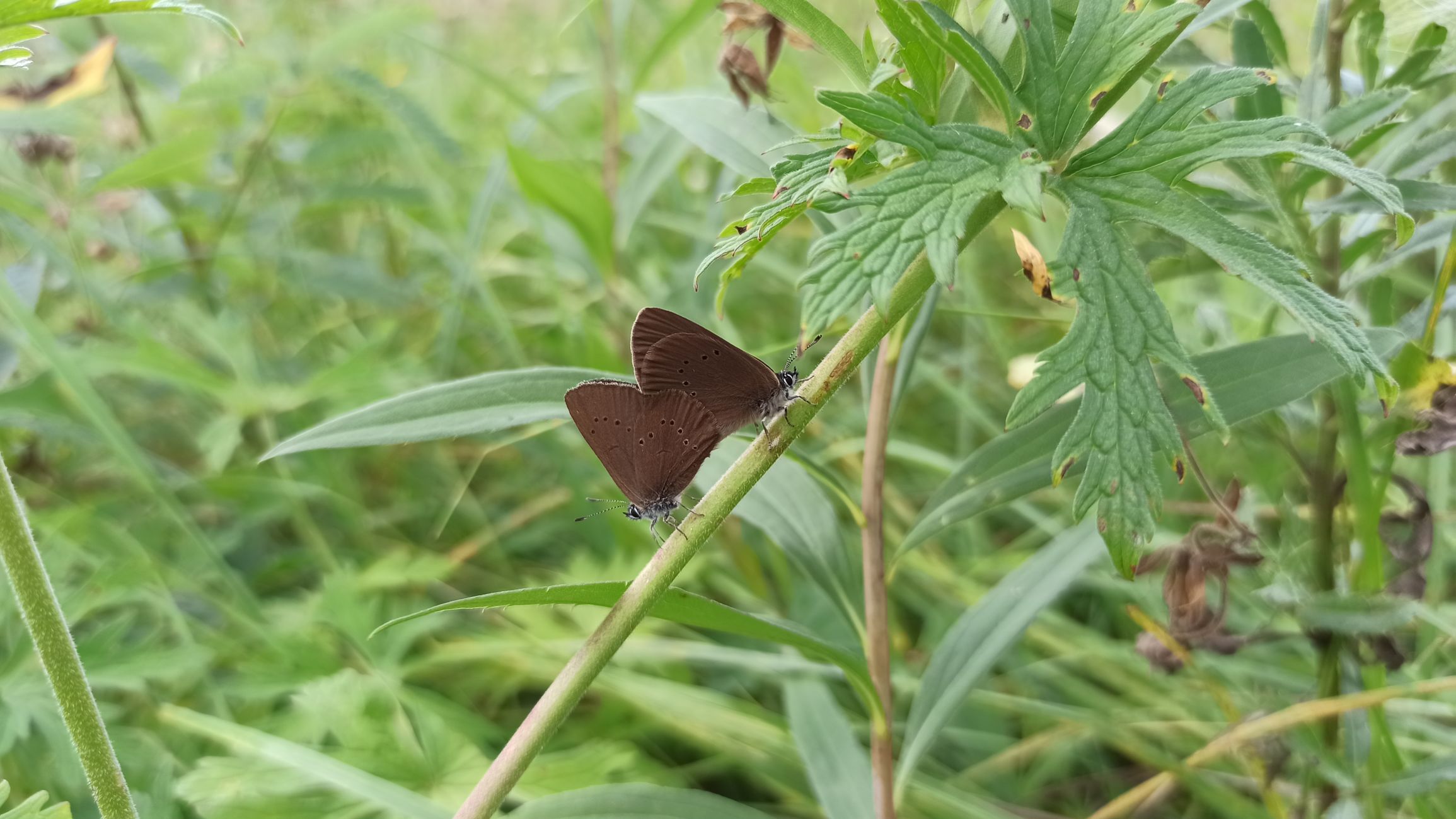 Fot. 14. Modraszek nausitous Phengaris nausithousKod gatunku: 6177 Nazwa gatunku: modraszek telejus Phengaris telejusCharakterystykaGatunek motyla z rodziny modraszkowatych, pasożyt społeczny mrówek. Rozpiętość skrzydeł 34-38 mm. Wierzch skrzydeł samców koloru jasnoniebieskiego z szeroką ciemną obwódką brzeżną z czarnymi plamkami oraz z ciemno zaznaczonym użyłkowaniem. W połowie długości przedniego skrzydła dodatkowa kropka lub mała poprzeczna kreska. Wierzch skrzydeł u samic jest czarnobrunatny (z nieco szerszą ciemną obwódką niż u samców) zazwyczaj z niebieskim nalotem ze słabo widocznymi czarnymi plamkami. Spód skrzydeł u obu płci szary, popielato-brązowy lub lekko beżowy, z dwoma rzędami czarnych kropek o jasnych obwódkach. Zasiedla przede wszystkim tradycyjnie zagospodarowane ekosystemy łąkowe, torfowiska niskie oraz węglanowe. Gąsienice żerują w kwiatostanach krwiściągu lekarskiego Sanguisorba officinalis, a następnie kontynuują swój rozwój w gniazdach niektórych gatunków mrówek odżywiając się ich larwami. Ze względu na duże wymagania ekologiczne motyl uważany za wskaźnik dobrego stanu zachowania środowiska (Buszko 2004).Na obszarze objętym opracowaniem stwierdzono na 1 stanowisk gatunku. Stan gatunku w regionie kontynentalnym, wg. Raportu z Art. 17 DS., 2015-2018 r. : niezadowalający (U1)Ocena populacjiPopulacja tego gatunku została oceniona w SDF na C, a na podstawie wyników badań terenowych z 2020 r. i 2021 r. proponuje się utrzymanie tej oceny.Stan zachowania w obszarze – B - dobryIzolacja – C – populacja nieizolowana w obrębie rozległego obszaru występowania.Ocena ogólna – B - dobra.Biorąc pod uwagę ocenę stanu zachowania, stanu populacji oraz izolacji, a także czynniki dodatkowe mogące mieć wpływ na zachowanie gatunku w tym obszarze: zagrożenia i możliwości podjęcia odpowiednich działań ochronnych, proponuje się nadanie oceny ogólnej dla tego gatunku na poziomie B - dobra.ZagrożeniaZagrożeniem dla gatunku jest zaprzestanie ekstensywnego użytkowania łąk, prowadzące do uruchomienia procesów sukcesji, a w konsekwencji do ich zarastania, a tym samym prowadzące do wyeliminowania rośliny pokarmowej i mrówek. Niekorzystny wpływ na populacje modraszka telejusa ma również osuszanie terenów podmokłych, stosowanie chemicznych środków ochrony roślin, a także fragmentacja siedlisk i związana z tym izolacja poszczególnych stanowisk.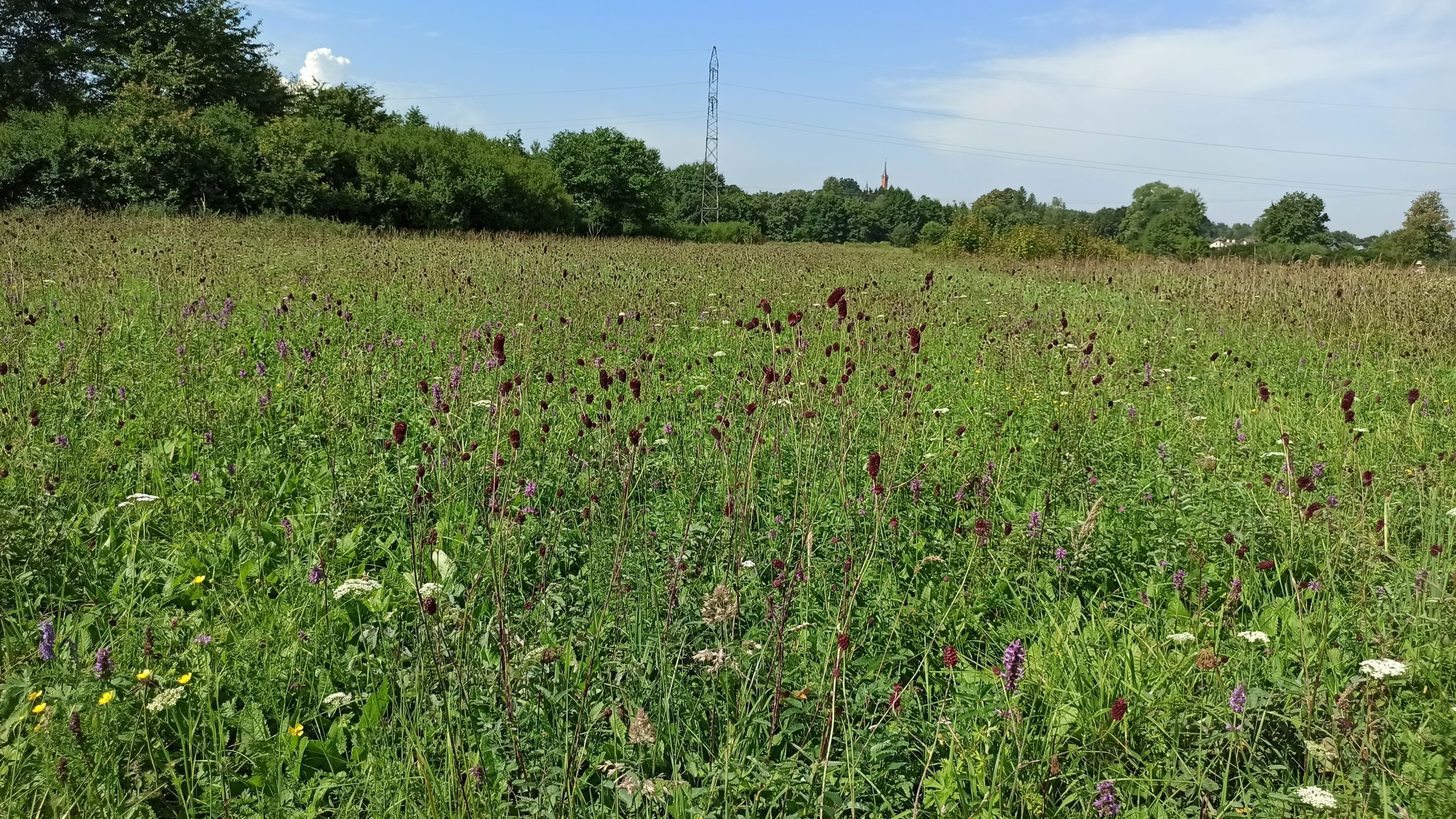 Fot. 15. Siedlisko modraszków telejusa Phengaris teleius i nausitousa Phengaris nausithousKod gatunku: 5339 Nazwa gatunku: różanka Rhodeus amarusCharakterystyka	Różanka jest jedną z najmniejszych ryb karpiowatych Europy, jej maksymalna długość całkowita nie przekracza 9 cm. Ciało silnie bocznie spłaszczone i wygrzbiecone. Płetwa grzbietowa lekko zaokrąglona, a odbytowa nieznacznie wcięta. Płetwa ogonowa osadzona jest na dobrze umięśnionym trzonie ogonie i również nieznacznie wcięta. Ciało pokryte dużą cykloidalną łuską zachodzącą na siebie dachówkowato. Łuski mają ciemnoszarą krawędź , co tworzy siatkowaty wzór. Linia boczna jest niepełna, krótka położona ponad nasadą płetwy piersiowej. Po bokach, od środka ciała do końca ogona, ciągnie się wyraźna zielononiebieska smuga z metalicznym połyskiem. Grzbiet szarawozielony lub ciemnozielonkawy, boki szarosrebrzyste, brzuch biały często z różowym odcieniem. Płetwy grzbietowa i odbytowa są szare, ogonowa i płetwy parzyste są czerwone lub jaskrawo pomarańczowe. W okresie tarła u samców spodnia część głowy oraz brzuch, a także płetwy grzbietowa i odbytowa stają się jaskrawo czerwone, grzbiet staje się niebieskozielony, opalizujący lub fioletowy. Głównymi składnikami pokarmu różanki są detrytus, szczątki roślin naczyniowych oraz glony.	Różanka preferuje wody stojące lub wolno płynące, stawy, starorzecza i kanały. Występuje również w dolnym i środkowym biegu dużych rzek. Wybiera miejsca zarośnięte roślinnością zanurzoną, o dnie mulistym. Z powodu rozrodu obecność różanki związana jest z występowaniem małży z rodziny Unionidae. W obszarze objętym opracowaniem stwierdzono pięć stanowisk gatunku. Stan gatunku w regionie kontynentalnym, wg. Raportu z Art. 17 DS., 2015-2018 r. : właściwy (FV)Ocena populacji:Zgodnie z SDF dla obszaru Natura 2000 Wisłok Środkowy z Dopływami  ocena populacji określona została jako nieistotna (D). W trakcie inwentaryzacji stwierdzono gatunek na 5 z 10 stanowisk. Odłowiono ogółem 51 osobników. Ponieważ gatunek ten został stwierdzony na połowie stanowisk w obszarze, jego stan populacji jest na poziomie FV lub U1, proponuje się podniesienie  tej oceny do poziomu C: 2% ≥ p > 0%. w nowym SDF i objęcie gatunku ochroną. Stan populacji, jej liczebność oraz zagęszczenie na badanych stanowiskach pozwala na podniesienie tej oceny.Stan zachowania w obszarze – C – średni lub zdegradowanyZgodnie z SDF dla obszaru Natura 2000 Wisłok Środkowy z Dopływami  stan zachowania oceniony został na D. Ponieważ gatunek ten został stwierdzony na połowie stanowisk w obszarze, jego stan populacji jest na poziomie FV lub U1,proponuje się podniesienie  tej oceny do poziomu C i objęcie gatunku ochroną. Stan siedliska (liczne regulacje i przegrody poprzeczne koryta) nie pozwala na zaproponowania wyższej oceny. Izolacja – C – populacja nieizolowana w obrębie rozległego obszaru występowania.Ocena ogólna – C - znacząca.Biorąc pod uwagę ocenę stanu zachowania, stanu populacji oraz izolacji, a także czynniki dodatkowe mogące mieć wpływ na zachowanie gatunku w tym obszarze: zagrożenia i możliwości podjęcia odpowiednich działań ochronnych, proponuje się nadanie oceny ogólnej dla tego gatunku na poziomie C - znacząca.ZagrożeniaPodstawowym zagrożeniem różanki jest postępująca degradacja środowiska wodnego, głównie zanieczyszczenia przemysłowe, które ograniczają bądź eliminują małże z rodziny skójkowatych. Małże skójkowate są wrażliwe na zmiany jakości wód, także regulacje naruszające substrat denny powodują eliminację małży, a razem z nimi różanek.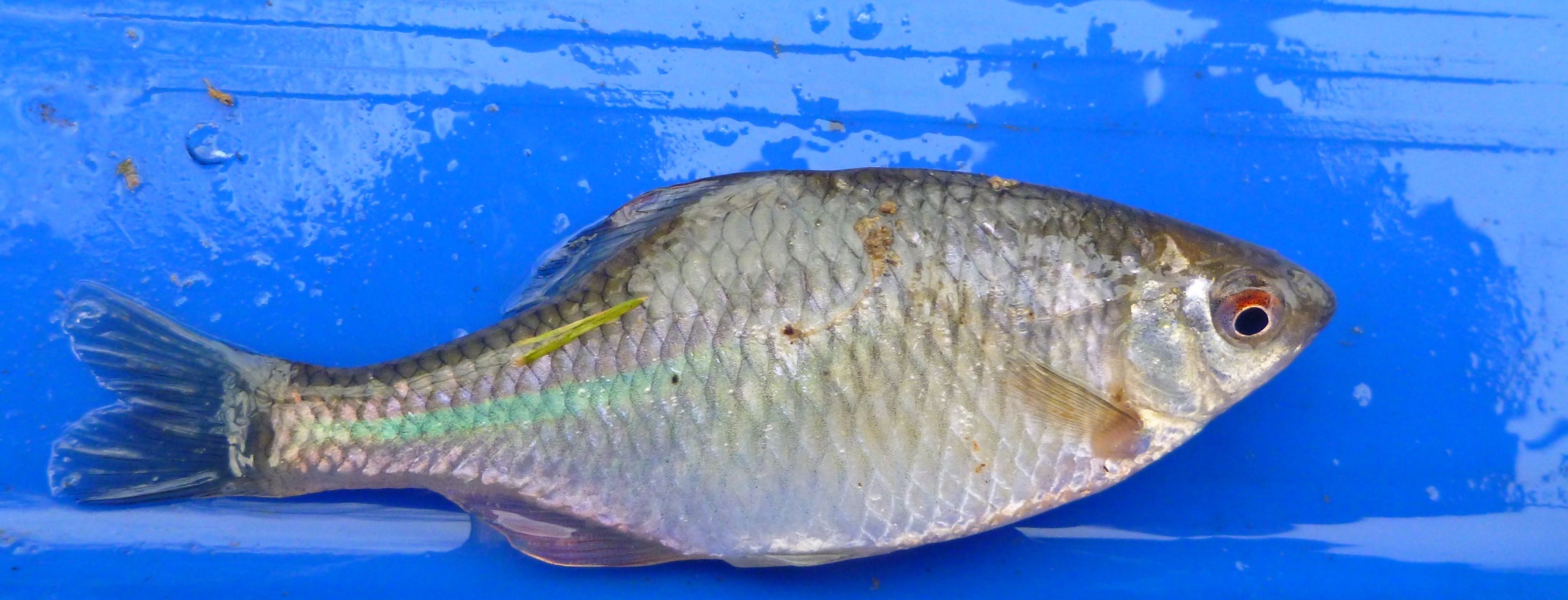 Fot. 16. Różanka Rhodeus amarusKoda gatunku: 6144 Nazwa gatunku: kiełb białopłetwy Romanogobio albipinnatusCharakterystykaKiełb białopłetwy zwykle nie przekracza długości 12 cm i masy 10 g. Jego ciało jest wydłużone, wrzecionowate, walcowate, z niskim, obłym trzonem ogonowym. Głowa niewielka, z dolnym otworem gębowym. Oczy stosunkowo duże, umieszczone wysoko na głowie. W kącikach ust znajdują się długie mięsiste wąsiki sięgające do tylnej krawędzi oka. Ciało pokryte jest delikatną łuską cykloidalną. Ubarwienie grzbietu i boków jest brunatno-oliwkowo-szare. Wzdłuż boków i wzdłuż grzbietu biegnie szereg dużych, owalnych, ciemnych plam. Brzuch jest srebrzystobiały. Płetwy są jasne, na płetwie grzbietowej i ogonowej znajdują się wydłużone ciemniejsze plamki, które układają się w podwójne poprzeczne pasy. Linia naboczna biegnąca wzdłuż boków ciała jest obrzeżona ciemnym pigmentem, nad nią  znajdują się ciemne plamy (od 7 do 11). Zjada organizmy zwierzęce zasiedlające dno oraz resztki roślinne.Kiełb białopłetwy jest typową rybą rzeczną, nie występującą w wodach stojących. Żyje w rzekach nizinnych różnej wielkości, o dnie piaszczystym. W obszarze objętym opracowaniem stwierdzono jedno stanowisko gatunku. Stan gatunku w regionie kontynentalnym, wg. Raportu z Art. 17 DS., 2015-2018 r. : właściwy (FV)Ocena populacji:Zgodnie z SDF dla obszaru Natura 2000 Wisłok Środkowy z Dopływami, stan populacji tego gatunku oceniono na poziomie C: 2% ≥ p > 0%. W trakcie inwentaryzacji gatunek stwierdzono na jednym z 10 stanowisk, jednak na kilku stanowiskach stwierdzono istnienie sprzyjających siedlisk. Na podstawie wyników badań terenowych, proponuje się zachowanie oceny C w nowym SDF. Stan siedliska na badanych stanowiskach pozwala na pozostawienie tej oceny na poziomie C.Stan zachowania w obszarze – C – średni lub zdegradowanyZgodnie z SDF dla obszaru Natura 2000 Wisłok Środkowy z Dopływami  stan zachowania oceniony został na C. Ze względu na istniejące liczne progi i regulacje koryta, proponuje się utrzymanie tej oceny (C).Izolacja – C – populacja nieizolowana w obrębie rozległego obszaru występowania.Ocena ogólna – C - znacząca.Biorąc pod uwagę ocenę stanu zachowania, stanu populacji oraz izolacji, a także czynniki dodatkowe mogące mieć wpływ na zachowanie gatunku w tym obszarze: zagrożenia i możliwości podjęcia odpowiednich działań ochronnych, proponuje się nadanie oceny ogólnej dla tego gatunku na poziomie C - znacząca.ZagrożeniaPoważnym zagrożeniem mogą być zanieczyszczenia wód oraz nadmiernie zarybianie drapieżnikami dla potrzeb wędkarstwa sportowego, a także regulacje cieków wodnych oraz fragmentacja siedlisk poprzez budowę progów na ciekach.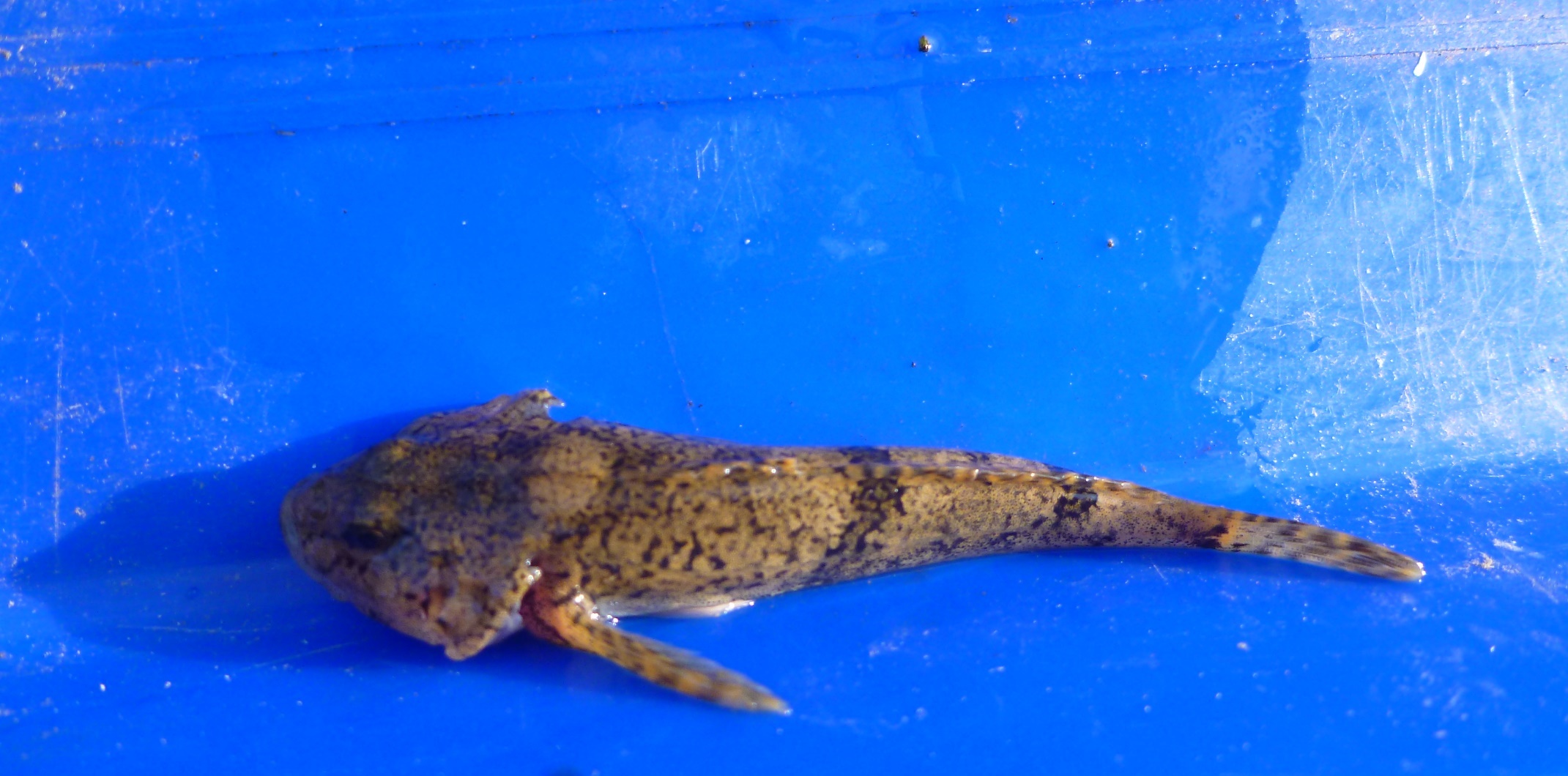 Fot. 17. Kiełb białopłetwy Romanogobio albipinnatusKod gatunku: 6134 Nazwa gatunku: kiełb Kesslera Romanogobio kessleriiCharakterystyka	Kiełb Kesslera zwykle nie przekracza długości 12 cm i masie 10 g. Jego ciało jest wydłużone, wrzecionowate, walcowate, z niskim trzonem ogonowym. Pokrój ciała kiełbia Kesslera jest bardzo zbliżony do kiełbia białopłetwego. Kiełb Kesslera ma większą głowę i trzon ogonowy nieco niższy. W kątach ust znajduje się jedna para długich wąsów, sięgających wyraźnie poza połowę średnicy oka. Ubarwienie grzbietu i boków jest stalowoszare z niebieskawym odcieniem. Wzdłuż boków i wzdłuż grzbietu biegnie szereg dużych, owalnych, ciemnych plam. Brzuch jest srebrzystobiały. Na płetwie grzbietowej i ogonowej są wyraźnie wydłużone ciemne plamki, które tworzą dwa ciemne pasy (na płetwie ogonowej tworzą wzór podwójnej litery V). Płetwy pomijając plamki są bezbarwne, czasami płetwy brzuszne mogą mieć brunatny odcień. Zasiedla rzeki o charakterze górskim i podgórskim. Preferuje dno kamieniste, żwirowate, spotykany w wodach o bardzo szybkim nurcie. Kiełb Kesslera żywi się bezkręgowcami dennymi. Zjada głównie larwy owadów, które zdobywa przeszukując powierzchnię dna rzeki. W obszarze objętym opracowaniem stwierdzono jedno stanowisko gatunku. Stan gatunku w regionie kontynentalnym, wg. Raportu z Art. 17 DS., 2015-2018 r. : właściwy (FV)Ocena populacji:Zgodnie z SDF dla obszaru Natura 2000 Wisłok Środkowy z Dopływami, stan populacji tego gatunku oceniono na poziomie C: 2% ≥ p > 0%. W trakcie inwentaryzacji gatunek stwierdzono na jednym z 10 stanowisk, jednak na kilku stanowiskach stwierdzono istnienie sprzyjających siedlisk. Na podstawie wyników badań terenowych, proponuje się zachowanie oceny C w nowym SDF. Stan siedliska na badanych stanowiskach pozwala na pozostawienie tej oceny na poziomie C.Stan zachowania w obszarze – C – średni lub zdegradowanyZgodnie z SDF dla obszaru Natura 2000 Wisłok Środkowy z Dopływami  stan zachowania oceniony został na B. Proponuje się obniżenie tej oceny do poziomu C. Na taki stan wpływa znaczna ilość barier migracyjnych w obszarze, powodujących izolację małych populacji, a w końcu ich zanikanie. Izolacja – C – populacja nieizolowana w obrębie rozległego obszaru występowania.Ocena ogólna – C - znacząca.Biorąc pod uwagę ocenę stanu zachowania, stanu populacji oraz izolacji, a także czynniki dodatkowe mogące mieć wpływ na zachowanie gatunku w tym obszarze: zagrożenia i możliwości podjęcia odpowiednich działań ochronnych, proponuje się nadanie oceny ogólnej dla tego gatunku na poziomie C - znacząca.ZagrożeniaZagrożeniem dla gatunku są zanieczyszczenia wód, regulacja rzek, bodowa zbiorników zaporowych oraz progów utrudniających migrację.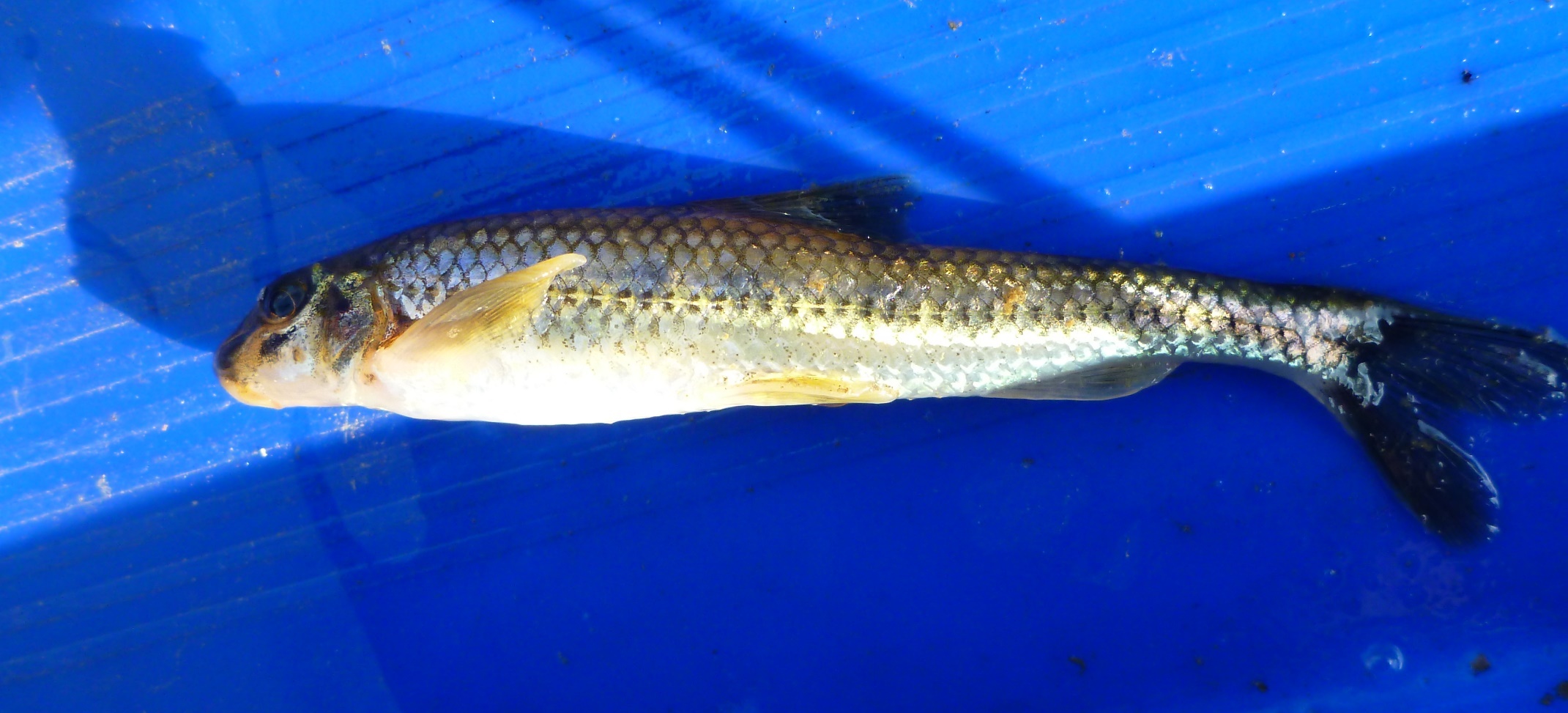 Fot. 18. Kiełb Kesslera Romanogobio kessleriiKod gatunku: 1032 Nazwa gatunku: skójka gruboskorupowa Unio crassusCharakterystykaSkójka gruboskorupowa należy do dużych małży słodkowodnych. Ciało ma dwubocznie spłaszczone, które składa się z tułowia, nogi i okryte jest dwuklapową muszlą. Muszla jest masywna, grubościenna, jajowata, składa się z dwóch symetrycznych połówek. Tylny jej koniec jest zaokrąglony. Barwa muszli od jasnobrązowej do czarnej. Na muszli znajdują się ciemne pierścienie przyrostów. Muszla skójek jest wąskoklinowata, grubościenne, opatrzona zamkiem z mniej lub bardziej wyraźnymi zębami. Jest filtratorem, odżywia się odcedzając cząstki pokarmowe z wody. W tylnej części ciała posiada dwa otwory zwane syfonami. Poprzez syfon wlotowy woda jest zasysana, małż odfiltrowuje z niej mikroorganizmy i cząstki materii organicznej, a usuwa ją przez syfon wylotowy.Skójka gruboskorupowa zamieszkuje czyste wody płynące o dość szybkim nurcie, rzeki, strumienie i kanały melioracyjne. Żyje na dnie. Preferuje dno piaszczyste lub żwirowe, wyjątkowo skaliste. Gatunek ten preferuje rzeki krainy lipienia i brzany. Zdarza się, że występuje także w dużych jeziorach, zwłaszcza we wpływach i wypływach z nich. Jest gatunkiem reofilnym, dla którego nurt stanowi odpowiednie siedlisko. Małż ten jest bardzo dobrym wskaźnikiem bardzo czystych wód, gdyż jest wrażliwy na zanieczyszczenia. Na obszarze objętym opracowaniem stwierdzono dwa stanowiska gatunku. Stan gatunku w regionie kontynentalnym, wg. Raportu z Art. 17 DS., 2015-2018 r. : niezadowalający (U1)Ocena populacji:Zgodnie z SDF dla obszaru Wisłok Środkowy z Dopływami ocena populacji skójki gruboskorupowej Unio crassus 1032 określona została jako nieistotna  (D). Na terenie obszaru Natura 2000 Wisłok Środkowy z Dopływami po weryfikacji terenowej na dwóch stanowiskach stwierdzono kolejno 1 osobnika i 2 osobniki, a na jednym stanowisku puste muszle skójki gruboskorupowej oraz malarskiej. Brak było stwierdzeń kolonii tego gatunku. W związku z powyższym ocena populacji gatunku pozostaje tożsama z SDF (D).Stan zachowania w obszarzeNie określa się. Populację gatunku w obszarze uznano za nieistotną.IzolacjaNie określa się. Populację gatunku w obszarze uznano za nieistotną.Ocena ogólnaNie określa się. Populację gatunku w obszarze uznano za nieistotną.ZagrożeniaNie określa się. Populację gatunku w obszarze uznano za nieistotną.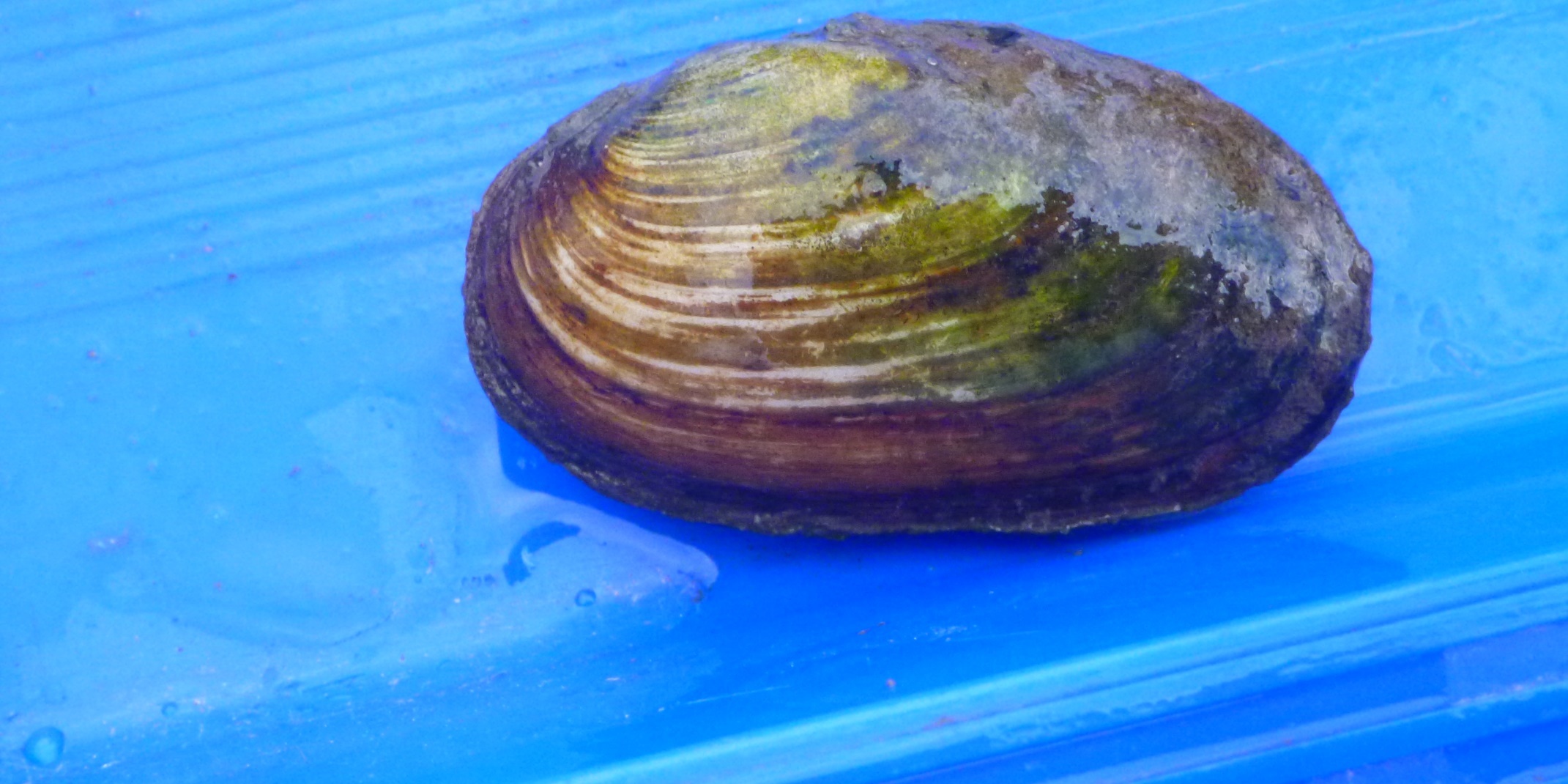 Fot. 19. Skójka gruboskorupowa Unio crassusGatunki zwierząt – nie wykazane w SDF, nowe przedmioty ochronyKod gatunku: 1146Nazwa gatunku: koza złotawa Sabanajewia aurataCharakterystykaCiało wydłużone i bocznie spłaszczone. Głowa mała, stanowi około 21% długości całkowitej ciała. Oczy małe, wysoko osadzone na głowie. Otwór gębowy mały, dolny, otoczony trzema parami wąsików: pierwsza leży pośrodku wargi górnej, druga nieco dalej, a trzecia, najdłuższa (jej końce mogą sięgać do połowy średnicy oka), znajduje się w kącikach otworu gębowego. Pod okiem dwudzielny, silny kolec, grubszy niż u kozy pospolitej. Ciało pokrywają małe łuski, których długość jest mniejsza niż szerokość. Za płetwą grzbietową po obu stronach jest kil skórny, szczególnie wyraźnie widoczny w części grzbietowej. Wszystkie płetwy lekko zaokrąglone, tylko ogonowa jest prawie równo ścięta. Na wewnętrznej części 2 promienia płetw piersiowych występuje okrągła płytka kostna zwana płytką Canestriniego.Ciało koloru jasnożółtego. Wzdłuż grzbietu ciągnie się rząd średnio 12–13 ciemnych, dużych, brązowych plam. Podobne plamy w liczbie od 9 do 18 tworzą rzędy po bokach ciała. Plamy te są nieregularne lub prawie kwadratowe. Między szeregiem plam grzbietowych i bocznych ciało jest gęsto pigmentowane w drobne, nieregularne, porozrzucane ciemne plamki, które pokrywają także głowę i pokrywy skrzelowe. Brzuch i dolne partie głowy jaśniejsze, prawie białe. Płetwy koloru żółtawego. Płetwy grzbietowa i ogonowa pokryte rzędami drobnych, ciemnych plamek, tworzących odpowiednio 3–4 i 4–6 pasów w poprzek. Przy nasadzie płetwy ogonowej znajdują się dwie wyraźne, ciemne plamy, które czasami leżą blisko siebie. Żywi się fauną denną. Koza złotawa występuje w wodach czystych o prędkości nurtu 0,4-0,8 m/s, zasiedlając górne i środkowe brzegi rzek o głębokości 0,15-0,35 m.Na obszarze objętym badaniami stwierdzono 1 stanowisko gatunku.Stan gatunku w regionie kontynentalnym, wg. Raportu z Art. 17 DS., 2015-2018 r. : XXOcena populacji:W obowiązującym  SDF dla obszaru Natura 2000 Wisłok Środkowy z Dopływami, gatunek ten nie był ujęty. W trakcie inwentaryzacji gatunek stwierdzono na jednym z 10 stanowisk, jednak na kilku stanowiskach stwierdzono istnienie sprzyjających siedlisk. Na podstawie wyników badań terenowych, proponuje się nadanie oceny stanu populacji na poziomie  C: 2% ≥ p > 0%. Jest to gatunek dość rzadki, na stwierdzonym stanowisku stan populacji jest bardzo dobry, dlatego każde jego stanowisko warto objąć ochroną.Stan zachowania w obszarze – C – średni lub zdegradowanyGatunek nie ujęty w obecnym SDF. Proponuje się objęcie gatunku ochroną, oceniając stan zachowania na poziomie C, izolacji C: populacja nieizolowana w obrębie rozległego obszaru występowania i ocena ogólna także C - znacząca. Liczne bariery i regulacje koryt w tym obszarze nie pozwalają na nadanie wyższej oceny niż C – przeciętny stan zachowania. Jednak w perspektywie, po wprowadzeniu działań ochronnych jest możliwe podniesienie tej oceny.Izolacja – C – populacja nieizolowana w obrębie rozległego obszaru występowania.Ocena ogólna – C - znacząca.Biorąc pod uwagę ocenę stanu zachowania, stanu populacji oraz izolacji, a także czynniki dodatkowe mogące mieć wpływ na zachowanie gatunku w tym obszarze: zagrożenia i możliwości podjęcia odpowiednich działań ochronnych, proponuje się nadanie oceny ogólnej dla tego gatunku na poziomie C - znacząca.ZagrożeniaGłównym zagrożeniem dla gatunku jest budowa zapór i zbiorników zaporowych, które spowalniają bieg rzek i zmieniają ich charakter. Koza złotawa jest wrażliwa na zmianę przepływu wody i związaną z tym przebudową strukturalną podłoża. Jest również mało odporna na zanieczyszczenia wód.Kod gatunku: 1337 Nazwa gatunku: bóbr europejski Castor fiberCharakterystykaBobry europejskie są gryzoniami osiągającymi do 1 m długości, przy czym długość ogona wynosi dodatkowo do 40 cm oraz o średniej wadze 20kg. Umaszczenie osobników przybiera barwy: płową, brązową bądź czarną. Jako gatunek ziemnowodny, bóbr żyje w niewielkich grupach rodzinnych w sąsiedztwie wody. Bobry pływają dość wolno, zanurzając ciało za wyjątkiem głowy, natomiast dobrze nurkują. Zasiedlają cieki i zbiorniki wodne, częściej w sąsiedztwie lasów, jednak obecne są także na terenach rolniczych czy w obszarach podmiejskich. Na mniejszych ciekach wodnych budują tamy służące spiętrzeniu wody i stworzeniu odpowiednich warunków do schronienia i rozrodu (wejścia do nor i żeremi bobrowych muszą znajdować się pod wodą, by uniemożliwić dostęp drapieżnikom). Z reguły prowadzą nocny tryb życia, natomiast na terenach mało uczęszczanych przez ludzi są aktywne również w ciągu dnia. Bobry należą do ssaków roślinożernych. Podstawą pożywienia są rośliny zielne przybrzeżne i wodne, natomiast dzięki silnym siekaczom bobry przegryzają również drzewa, których pędy i kora stanowią ważny element diety szczególnie w okresie zimowym, a pnie i gałęzie służą budowie tam i żeremi. Stąd głównymi charakterystycznymi śladami aktywności bobrowej są tzw. zgryzy bobrowe (zgryzione drzewa i krzewy, obgryzione z kory gałęzie), budowane przez nie tamy i żeremia, a także znakowanie terytorium wydzieliną gruczołów przyodbytowych, służącą również do smarowania futra by zapobiec przemakaniu (Zając i in. 2015). Stan gatunku w regionie kontynentalnym, wg. Raportu z Art. 17 DS., 2015-2018 r. : właściwy (FV)Ocena populacji:Gatunek nie widnieje w SDF dla obszaru Natura 2000 Wisłok Środkowy z dopływami, jednak podczas niniejszych badań został stwierdzony powszechnie na całym obszarze, dlatego proponujemy włączenie go do listy przedmiotów ochrony, z oceną stanu populacji C. Uzasadnieniem jest powszechne występowanie tego gatunku. Ocena nie może być wyższa, gdyż obecnie bóbr jest powszechny i liczny niemal w całym kraju, a populacja z Wisłoka nie jest na tyle duża (bo to mały obszar), by stanowiła ponad 2% populacji krajowej.Na terenie obszaru Natura 2000 Wisłok Środkowy z dopływami obserwowano ślady obecności gatunku w 95% skontrolowanych punktów. W zdecydowanej większości były to świeże ślady żerowania nad rzeką i w sąsiedztwie starorzeczy, świadczące o ciągłej obecności gatunku. Ponadto, wszystkie zbadane odcinki cieków z pewnością pełnią ważną rolę w przemieszczaniu się osobników (dyspersji), co czyni ten obszar istotnym dla ochrony gatunku.Spośród wskaźników siedliskowych, Baza pokarmowa oraz Udział siedliska kluczowego otrzymały oceny FV, jednak Charakter strefy brzegowej oceniony został na U1, a stopień antropopresji otrzymał ocenę U2. W konsekwencji, parametr Siedlisko otrzymał ocenę U1.Zgodnie z wytycznymi w podręczniku metodycznym (Romanowski i in. 2015), perspektywy ochrony oceniono konsekwentnie na U1. W rezultacie powyższych ocen, ocena ogólna stanu ochrony gatunku wyniosła U1.Stan zachowania w obszarze – B – dobryIzolacja – C – populacja nieizolowana w obrębie rozległego obszaru występowania.Ocena ogólna – B - dobra.Biorąc pod uwagę ocenę stanu zachowania, stanu populacji oraz izolacji, a także czynniki dodatkowe mogące mieć wpływ na zachowanie gatunku w tym obszarze: zagrożenia i możliwości podjęcia odpowiednich działań ochronnych, proponuje się nadanie oceny ogólnej dla tego gatunku na poziomie B - dobra.ZagrożeniaNie stwierdzono aktualnych zagrożeń, natomiast zagrożenia potencjalne związane są z wysokim stopniem antropopresji. Ze względu na bliskość głównych dróg jako zagrożenia potencjalne można wymienić śmiertelność na drogach, natomiast sąsiedztwo pól uprawnych i zadrzewionych terenów prywatnych stwarza potencjał konfliktów z działalnością bobrów, co może skutkować niszczeniem tam bobrowych i żeremi oraz kłusownictwem. 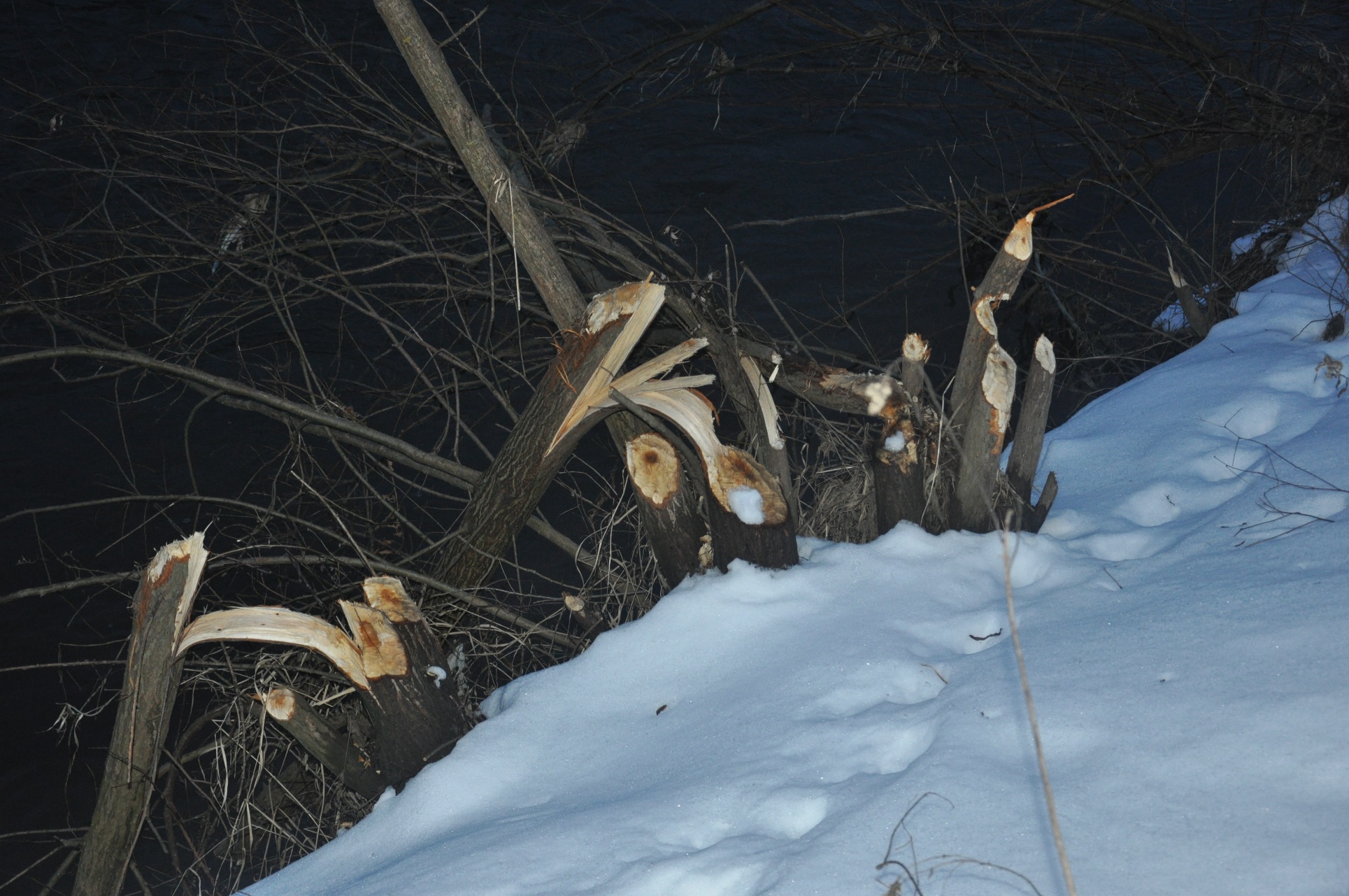 Fot. 20. Zgryzy bobrowe.3. Stan ochrony przedmiotów ochrony objętych PlanemMetodykę oceny stanu ochrony siedlisk przyrodniczych oparto na obowiązującej metodyce opracowanej na zlecenie GIOŚ:starorzecza i naturalne eutroficzne zbiorniki wodne ze zbiorowiskami z Nympheion, Potamion [Wilk-Woźniak E., Gabka M., Pęczuła W., Burchardt L., Cerbin S., Glińska-Lewczuk K., Gołdyn R., Grabowska M., Karpowicz M., Klimaszyk P., Kołodziejczyk A., Kokociński M., Kraska M., Kuczyńska-Kippen N., Ligęza S., Messyasz B., Nagengast B., Ozimrk T., Paczuska B., Pełechaty M., Pietryka M., Piotrowicz R., Pociecha A, Pukacz A., Richter D., Walusiak E., Żbikowski J. 2012. 3150 Starorzecza i naturalne eutroficzne zbiorniki wodne ze zbiorowiskami z Nympheion, Potamion. W: Mróz W. (red.). Monitoring siedlisk przyrodniczych. Przewodnik metodyczny. Część II. GIOŚ, Warszawa, s. 130-150];zmiennowilgotne łąki trzęślicowe (Molinion) [Michalska-Hejduk D., Kopeć D. 2012. 6410 Zmiennowilgotne łąki trzęślicowe (Molinion). W: Mróz W. (red.).Monitoring siedlisk przyrodniczych. Przewodnik metodyczny. Część III. GIOŚ, Warszawa, s. 40-52];ziołorośla górskie (Adenostylion alliariae) i ziołorośla nadrzeczne (Convolvuletalia sepium) [Mróz W., Świerkosz K., Kozak M. 2012. 6430 ziołorośla górskie (Adenostylion alliariae) i ziołorośla nadrzeczne (Convolvuletalia sepium). W: Mróz W. (red.). Monitoring siedlisk przyrodniczych. Przewodnik metodyczny. Część III. GIOŚ, Warszawa, s. 53-64];niżowe i górskie świeże łąki użytkowane ekstensywnie (Arrhenatherion elatioris) [Korzeniak J. 2012. 6510 Ekstensywnie użytkowane niżowe łąki świeże (Arrhenatherion). W: Mróz W. (red.). Monitoring siedlisk przyrodniczych. Przewodnik metodyczny. Część III, GIOŚ, Warszawa, s. 79-94];grąd środkowoeuropejski i subkontynentalny (Galio-Carpinetum, Tilio-Carpinetum) [Perzanowska J., Mróz W., Ogrodniczuk N. 2012. 9170 Grąd środkowoeuropejski i subkontynentalny (Galio-Carpinetum, Tilio-Carpinetum). W: Mróz W. (red.). Monitoring siedlisk przyrodniczych. Przewodnik metodyczny. Część IV. GIOŚ, Warszawa, s. 273-289];jaworzyny i lasy klonowo-lipowe na stromych stokach i zboczach Tilio platyphyllis-Acerion pseudoplatani [Świerkosz K., Bodziarczyk J. 2010. *9180 Jaworzyny i lasy klonowo-lipowe na stromych stokach i zboczach Tilio platyphyllis-Acerion pseudoplatani. W: Mróz W. (red.). Monitoring siedlisk przyrodniczych. Przewodnik metodyczny. Część I. GIOŚ. Warszawa, s. 199-215];łęgi wierzbowe, topolowe, olszowe i jesionowe (Salicetum albae, Populetum albae, Alnenion glutinoso-incanae, olsy źródliskowe) [Pawlaczyk P. 2010. 91E0 Łęgi wierzbowe, topolowe, olszowe i jesionowe (Salicetum albae, Populetum albae, Alnenion glutinoso-incanae, olsy źródliskowe). W: Mróz W. (red.). Monitoring siedlisk przyrodniczych. Przewodnik metodyczny. Część I. GIOŚ. Warszawa, s. 236-255];łęgowe lasy dębowo-wiązowo-jesionowe (Ficario-Ulmetum) [Pawlaczyk P. 2012. 91F0 Łęgowe lasy dębowo-wiązowo-jesionowe (Ficario-Ulmetum). W: Mróz W. (red.). Monitoring siedlisk przyrodniczych. Przewodnik metodyczny. Część III. GIOŚ, Warszawa, s.292-315].Wartości parametrów i wskaźników określano w trzystopniowej skali: FV – właściwy, U1 – niezadowalający, U2 – zły, XX – brak danych. Przeprowadzony monitoring wykazał, że jedno siedlisko (9170) posiada właściwy stan ochrony (FV), cztery (6410, 6510, *9180, 91F0) mają niezadowalający (U1) stan ochrony, a dwa (91E0, 6430) mają zły (U2) stan ochrony. Transekty i zdjęcia fitosocjologiczne zakładano tak, by były reprezentatywne dla jak największej powierzchni siedlisk w obszarze i uwzględniały zmienność siedliska. Ogółem wyznaczono 74 transekty, 17 w zbiorowiskach łąkowych, 3  w ziołoroślach górskich i nadrzecznych, 11 w grądach, 25 w łęgach, 8 w jaworzynach, 10 w łęgowych lasach dębowo-wiązowo-jesionowych.Gatunki zwierzątMetodykę oceny stanu zachowania gatunków zwierząt oparto na obowiązującej metodyce opracowanej na zlecenie GIOŚ:boleń Aspius aspius [Kozłowski K. 2012. 1130 Boleń Aspius aspius. W: Makomaska-Juchiewicz M., Baran P. (red.). Monitoring gatunków zwierząt. Przewodnik metodyczny. Część III. GIOŚ. Warszawa, s. 134-146];brzanka Barbus meridionalis petenyi Heckel, 1852 [Barbus meridionalis] [Amirowicz A. 2012. 5264 Barbus meridionalis petenyi Heckel, 1852 [Barbus meridionalis]. W: Makomaska-Juchiewicz M., Baran P. (red.). Monitoring gatunków zwierząt. Przewodnik metodyczny. Część III. GIOŚ. Warszawa, s. 160-170];koza Cobitis taenia [Mazurkiewicz J. 2012. 1149 Koza Cobitis taenia. W: Makomaska-Juchiewicz M., Baran P. (red.). Monitoring gatunków zwierząt. Przewodnik metodyczny. Część III. GIOŚ. Warszawa, s. 210-222];głowacz białopłetwy Cottus gobio [Kotusz J. 2012. 1163 Głowacz białopłetwy Cottus gobio. W: Makomaska-Juchiewicz M., Bonk M. (red.). Monitoring gatunków zwierząt. Przewodnik metodyczny. Część III. GIOŚ, Warszawa, s. 171-185];minóg strumieniowy Lampetra planeri [Marszał L. 2012. 1096 Minóg strumieniowy Lampetra planeri. W: Makomaska-Juchiewicz M., Baran P. (red.). Monitoring gatunków zwierząt. Przewodnik metodyczny. Część III. GIOŚ. Warszawa, s. 101-117];wydra Lutra lutra [Romanowski J., Zając T., Kozyra K. 2015. 1355 Wydra Lutra lutra. W: Makomaska-Juchiewicz M., Bonk M. (red.). Monitoring gatunków zwierząt. Przewodnik metodyczny. Część IV. GIOŚ, Warszawa, s. 388-424];czerwończyk nieparek Lycaena dispar [Sielezniew M. 2015. 1060 Czerwończyk nieparek Lycaena dispar. W: Makomaska-Juchiewicz M., Bonk M. (red.). Monitoring gatunków zwierząt. Przewodnik metodyczny. Część IV. GIOŚ, Warszawa, s. 44-57];piskorz Misgurnus fossilis [Mazurkiewicz J. 2012. 1145 Piskorz Misgurnus fossilis. W: Makomaska-Juchiewicz M., Baran P. (red.). Monitoring gatunków zwierząt. Przewodnik metodyczny. Część III. GIOŚ. Warszawa, s. 264-275];modraszek nausitous Phengaris nausithous [Sielezniew M. 2012. Modraszek nausitous Phengaris nausithous. W: Makomaska-Juchiewicz M., Baran P. (red.). Monitoring gatunków zwierząt. Przewodnik metodyczny. Część II. GIOŚ, Warszawa, s. 178-198];modraszek telejus Phengaris teleius [Sielezniew M. 2012. Modraszek telejus Phengaris teleius. W: Makomaska-Juchiewicz M., Baran P. (red.). Monitoring gatunków zwierząt. Przewodnik metodyczny. Część II. GIOŚ, Warszawa, s. 199-218];różanka Rhodeus amarus [Przybylski M. 2012. 5339 Różanka Rhodeus amarus. W: Makomaska-Juchiewicz M., Bonk M. (red.). Monitoring gatunków zwierząt. Przewodnik metodyczny. Część III. GIOŚ, Warszawa, s. 276-291];kiełb białopłetwy Romanogobio albipinnatus [Amirowicz A. 2012. 6144 Kiełb białopłetwy Romanogobio albipinnatus. W: Makomaska-Juchiewicz M., Baran P. (red.). Monitoring gatunków zwierząt. Przewodnik metodyczny. Część III. GIOŚ. Warszawa, s. 186-197];kiełb Kesslera Romanogobio kessleri [Amirowicz A. 2012. 6143 Kiełb Kesslera Romanogobio kessleri. W: Makomaska-Juchiewicz M., Baran P. (red.). Monitoring gatunków zwierząt. Przewodnik metodyczny. Część III. GIOŚ. Warszawa, s. 198-209];skójka gruboskorupowa Unio crassus [Zając K. 2010. 1032 skójka gruboskorupowa Unio crassus. W: Makomaska-Juchiewicz M. (red.). Monitoring gatunków zwierząt. Przewodnik metodyczny. Część I. GIOŚ. Warszawa, s. 157-179];bóbr europejski Castor fiber [Zając T., Romanowski J., Kozyra K. 2015. Bóbr europejski Castor fiber. W: Makomaska-Juchiewicz M., Bonk M. (red.). Monitoring gatunków zwierząt. Przewodnik metodyczny. Część IV. GIOŚ, Warszawa, s. 281-317];koza złotawa Sabanejewia aurata [Przybylski M. 2012. 1146 Koza złotawa Sabanejewia aurata. W: Makomaska-Juchiewicz M., Bonk M. (red.). Monitoring gatunków zwierząt. Przewodnik metodyczny. Część III. GIOŚ, Warszawa, s. 223-235].Wartości parametrów i wskaźników określano w trzystopniowej skali: FV – właściwy, U1- niezadowalający, U2 – zły, XX – brak danych. Przeprowadzony monitoring wykazał, że niezadowalający (U1) stan ochrony posiadają – brzanka Barbus meridionalis petenyi, głowacz białopłetwy Cottus gobio, zły (U2) – boleń Aspius aspius, wydra Lutra lutra, modraszek nausitous Phengaris nausithous, modraszek telejus Phengaris teleius, różanka Rhodeus amarus, kiełb białopłetwy Romanogobio albipinnatus, kiełb Kesslera Romanogobio kessleri, bóbr europejski Castor fiber, koza złotawa Sabanejewia aurata.W obszarze objętym opracowaniem nie zostały potwierdzone: boleń Aspius aspius, koza Cobitis taenia, minóg strumieniowy Lampetra planeri, skójka gruboskorupowa Unio crassus.3.1. Rzeczywisty stan ochrony 1 Monitoringu GIOŚ (patrz wytyczne Generalnego Dyrektora Ochrony Środowiska z dnia 12 grudnia 2012 r. w sprawie Opracowania planu zadań ochronnych dla obszaru Natura 2000) Ocena stanu ochrony przedmiotów ochrony powinna być robiona w oparciu o wskaźniki monitoringu opracowane w ramach PMŚ. Jest to jedyny sposób żeby powiązać systemowo ocenę stanu na poziomie obszaru Natura 2000 z poziomem regionu biogeograficznego. Jednakże bywa, że np. uwarunkowania lokalne uniemożliwiają ocenę pełnego zestawu wskaźników przewidzianego w PMŚ, wówczas ocena powinna być zrobiona na tych wskaźnikach, których zastosowanie jest możliwe. 
W dokumentacji pzo w części dot. oceny stanu powinna znaleźć się informacja z jakich wskaźników zrezygnowano i z jakiego powodu. Odrębnym problemem jest dobór wskaźników, których PMŚ nie przewiduje. Gdyby dochodziło do takich sytuacji ważne, żeby było wyjaśnienie z jakiego powodu zrezygnowano z poszczególnych wskaźników, jakie jest uzasadnienie doboru nowych wskaźników, a także czy proponowany zestaw wskaźników powinien wpłynąć na aktualną metodykę PMŚ i w jakim zakresie.2 wg skali FV, U1, U2, XX3.2 Referencyjny stan ochrony1Za referencyjny stan ochrony uważa się taki stan ochrony, jaki jest obecnie możliwy do osiągnięcia w obszarze Natura 2000, w danych uwarunkowaniach społeczno-gospodarczo-przyrodniczych. W uzasadnieniu powinno wskazać się wskaźniki, dla których jest możliwa poprawa ich stanu, z założeniem, że stan ochrony ocenia się na zestawie wskaźników, których zastosowanie jest możliwe w danym obszarze Natura 2000.2 wg skali FV, U1, U2, XX4. Analiza zagrożeń5. Cele działań ochronnych6. Ustalenie działań ochronnych7. Wskazania do dokumentów planistycznych8. Przesłanki sporządzenia planu ochrony9. Projekt weryfikacji SDF obszaru i jego granic
9.1 Projekt zmiany SDF9.2. Projekt zmiany granicy obszaru10. Opis procesu komunikacji z różnymi grupami interesu.11. Zestawienie uwag i wniosków12. LiteraturaAmirowicz A. 2012. Kiełb białopłetwy Romanogobio albipinnatus. W: Makomaska-Juchiewicz M., Baran P. (red.).Monitoring gatunków zwierząt. Przewodnik metodyczny. Część III. GIOŚ, Warszawa, s. 186-197.Amirowicz A. 2012. Kiełb Kesslera Romanogobio kessleri. W: Makomaska-Juchiewicz M., Baran P. (red.).Monitoring gatunków zwierząt. Przewodnik metodyczny. Część III. GIOŚ, Warszawa, s. 198-209.Amirowicz A. 2012. Brzanka Barbus meridionalis petenyi. W: Makomaska-Juchiewicz M., Baran P. (red.).Monitoring gatunków zwierząt. Przewodnik metodyczny. Część III. GIOŚ, Warszawa, s. 160-170.Bąkowski M., Filipiak A., Fric Z. 2010. Foraging behaviour and nectar use in adult large copper butterflies, Lycaena dispar (Lepidoptera: Lycaenidae). Entomologica Fennica 21: 49–57.Berger L. 2000. Płazy i gady Polski. Klucz do oznaczania. Wyd. Naukowe PWN. Warszawa-Poznań.Buszko J. 1997. Atlas rozmieszczenia motyli dziennych w Polsce 1986–1995. Turpress, Toruń. 170 ss.Buszko J., Nowacki J. 2000: The Lepidoptera of Poland. A Distributional Checklist. Pol. entomol. Monogr., Poznań–Toruń, 1. 178 ss.Buszko J., 2004a. Czerwończyk nieparek. [W:] Adamski P., Bartel R., Bereszyński A., Kepel A., Witkowski Z. (red.) Gatunki Zwierząt (z wyjątkiem ptaków). Poradniki ochrony siedlisk i gatunków Natura 2000 – podręcznik metodyczny. Ministerstwo Środowiska, Warszawa. T. 6, s. 54-55.Buszko J. 2004b. Czerwończyk nieparek. [W:] Głowaciński Z., Nowacki J. (red.) Polska Czerwona Księga Zwierząt. Bezkręgowce. IOP PAN, Kraków. S. 245-246.Buszko J. 2004. Modraszek telejus. [W:] Adamski P., Bartel R., Bereszyński A., Kepel A., Witkowski Z. (red.).  Gatunki Zwierząt (z wyjątkiem ptaków). Poradniki ochrony siedlisk i gatunków Natura 2000 – podręcznik metodyczny Ministerstwo środowiska, Warszawa. T. 6, s. 57-58.Buszko J. 2004. Modraszek telejus. [W:] Głowaciński Z., Nowacki J. (red.) Polska Czerwona Księga Zwierząt. Bezkręgowce. IOP PAN, Kraków.Buszko J., Sielezniew M., Stankiewicz A. M. 2005: The distribution and ecology of Maculinea teleius and M. nausithous in Poland. [W:] J. Settle, E. Kühn, J. A. Thomas (red.): Studies on the Ecology and Conservation of Butterflies in Europe. Vol. 2: Species ecology along a European Gradient: Maculinea Butterflies as a Model. Pensoft Publishers, Sofia-Moscow: 210-213.Bonk M., Sochacki J. 2012. Traszka karpacka Lissotriton montadoni. W: Makomaska-Juchiewicz M., Baran P. (red.). Monitoring gatunków zwierząt. Przewodnik metodyczny. Część III. GIOŚ, Warszawa, s. 406-418.Bonk M., Sochacki J. 2012. Kumak górski Bombina variegata. W: Makomaska-Juchiewicz M., Baran P. (red.). Monitoring gatunków zwierząt. Przewodnik metodyczny. Część III. GIOŚ, Warszawa, s. 328-345.Buchholz L. 2012. Zgniotek cynobrowy Cucujus cinnaberinus. W: Makomaska-Juchiewicz M., Bonk M. (red.). Monitoring gatunków zwierząt. Przewodnik metodyczny. Część IV. GIOŚ, Warszawa, s. 419-447.Chrzanowski A., Mazur A.,  Kuźmiński R.,  Łabędzki Ł.  2013. Biotopy czerwończyka nieparka (Lycaena dispar, Haworth, 1802) i czerwończyka fioletka (Lycaena helle, Denis& Schiffermüller, 1775) (Lycaenidae, Lepidoptera) oraz propozycja postepowania ochronnego na terenach administrowanych przez PGL Lasy Państwowe Silv. Colendar. Rat. Ind. Lignar. 12(3), s. 25-36.Korzeniak J. 2012. Ekstensywne użytkowane niżowe łąki świeże (Arrhenatherion). W: Mróz W. (red.). Monitoring siedlisk przyrodniczych. Przewodnik metodyczny. Część III. GIOŚ, Warszawa, s. 79-95.Dzięciołowski R. 2004. Bóbr europejski. W: Adamski P., Bartel R., Bereszyński A., Kepel A., Witkowski Z. (red.) Gatunki Zwierząt (z wyjątkiem ptaków). Poradniki ochrony siedlisk i gatunków Natura 2000 – podręcznik metodyczny. Ministerstwo Środowiska, Warszawa. T. 6.Głowaciński Z., Sura P. 2018. Atlas płazów i gadów Polski. Status – rozmieszczenie – ochrona. Z kluczami do oznaczania. PWN. Warszawa.Hofman S., Szymura J. M. 1998. Rozmieszczenie kumaków Bombina Oken, 1816 w Polsce. Przegląd Zoologiczny 42: 171-185.Juszczyk W. 1987. Płazy i gady krajowe, cz. 1-3. PWN. Warszawa.Juszczyk W., Zakrzewski M., Zamachowski W., Zyśk A. 1988. Amphibians and reptiles in the Nida Basin. Studia Ośrodka dokumentacji Fizjograficznej 16: 93-111.Kotusz J. 2012. Głowacz białopłetwy Cottus gobio. W: Makomaska-Juchiewicz M., Baran P. (red.).Monitoring gatunków zwierząt. Przewodnik metodyczny. Część III. GIOŚ, Warszawa, s. 171-185.Kozłowski K. 2012. Boleń pospolity Aspius aspius. W: Makomaska-Juchiewicz M., Baran P. (red.). Monitoring gatunków zwierząt. Przewodnik metodyczny. Część III. GIOŚ, Warszawa, s. 134-146.Kukuła K., Bylak A. 2011. Wisłok Środkowy z Dopływami. Specjalny obszar ochrony siedlisk Wisłok Środkowy z Dopływami (PLH180030). W: Rogała D., Marcela A. (red.). Obszary Natura 2000 na Podkarpaciu. Regionalna Dyrekcja Ochrony Środowiska w Rzeszowie. s. 320-326.Lorenz H. (red.), 2005, Atlas Klimatu Polski. IMGiW, Warszawa.Marszał J. 2012. Minóg strumieniowy Lampetra planeri. W: Makomaska-Juchiewicz M., Baran P. (red.). Monitoring gatunków zwierząt. Przewodnik metodyczny. Część III. GIOŚ, Warszawa, s. 101-117.Matuszkiewicz W. 2008. Przewodnik do oznaczania zbiorowisk roślinnych Polski. Wydawnictwo Naukowe PWN, Warszawa.Michalska-Hejduk D., Kopeć D. 2012. Zmiennowilgotne łąki trzęślicowe (Molinion). W: Mróz W. (red.).Monitoring siedlisk przyrodniczych. Przewodnik metodyczny. Część III. GIOŚ, Warszawa, s. 40-52.Mirek Z., Piękoś-Mirkowa H., Zając A., Zając M. 2002. Flowering plants and pteridophytes of Poland. A checklist. Biodiversity of Poland. Vol. 1. Kraków. W. Szafer Institute of Botany, Polish Academy of Sciences.Mazurkiewicz J. 2012. Koza Cobitis taenia. W: Makomaska-Juchiewicz M., Baran P. (red.). Monitoring gatunków zwierząt. Przewodnik metodyczny. Część III. GIOŚ, Warszawa, s. 210-222.Mazurkiewicz J. 2012. Piskorz Misgurnus fossilis. W: Makomaska-Juchiewicz M., Baran P. (red.). Monitoring gatunków zwierząt. Przewodnik metodyczny. Część III. GIOŚ, Warszawa, s. 264-275.Nowicki P., Witek M., Skorka P., Settele J., Woyciechowski M. 2005. Population ecology of the endangered butterflies Maculinea teleius and M. nausithous and the implications for conservation. Population Ecology 47 (3), 193-202.Ochyra R., Żarnowiec J., Bednarek-Ochyra H. 2003. Census catalogue of Polish mosses. W. Szafer Institute of Botany, Polish Academy of Sciences, Kraków.Paszyński B., Sadurski A., 2007, - Hydrologia regionalna Polski tom I, PIG, Warszawa.Pawlaczyk P. 2010. Łęgi wierzbowe, topolowe, olszowe i jesionowe (Salicetum albae, Populetum albae, Alnenion glutinoso-incanae, olsy źródliskowe). W: Mróz W. (red.). Monitoring siedlisk przyrodniczych. Przewodnik metodyczny. Część I. GIOŚ. Warszawa, s. 236-255.Perzanowska J., Mróz W., Ogrodniczuk N. 2012. Grąd środkowoeuropejski i subkontynentalny (Galio-Carpinetum, Tilio-Carpinetum). W: Mróz W. (red.). Monitoring siedlisk przyrodniczych. Przewodnik metodyczny. Część IV. GIOŚ, Warszawa, s. 273-289.Plan Urządzania Lasu dla Nadleśnictwa Strzyżów na lata 2014 – 2023.Przybylski M. 2012. Różanka Rhodeus amarus. W: Makomaska-Juchiewicz M., Baran P. (red.). Monitoring gatunków zwierząt. Przewodnik metodyczny. Część III. GIOŚ, Warszawa, s. 276-291.Pullin A.S., Balint Z., Balletto E., Buszko J., Coutsis J.G., Goffart P., Kulfan M., Lhonore J.E., Settele J., Van Der Made J.G. 1998. The status, ecology and conservation of Lycaena dispar (Lycaenidae: Lycaenini) in Europe. Nota Lepidopterologica 21: 94–100.Romanowski J., Zając T., Kozyra K. 2015. Wydra Lutra lutra. W: Makomaska-Juchiewicz M., Bonk M. (red.). Monitoring gatunków zwierząt. Przewodnik metodyczny. Część IV. GIOŚ, Warszawa, s. 388-424.Sielezniew M. 2012. Modraszek nausitous Phengaris nausithous. W: Makomaska-Juchiewicz M., Baran P. (red.). Monitoring gatunków zwierząt. Przewodnik metodyczny. Część II. GIOŚ, Warszawa, s. 178-198.Sielezniew M. 2012. Modraszek telejus Phengaris teleius. W: Makomaska-Juchiewicz M., Baran P. (red.). Monitoring gatunków zwierząt. Przewodnik metodyczny. Część II. GIOŚ, Warszawa, s. 1999-218.Sielezniew M. 2015. Czerwończyk nieparek Lycaena dispar. W: Makomaska-Juchiewicz M., Bonk M. (red.). Monitoring gatunków zwierząt. Przewodnik metodyczny. Część IV. GIOŚ, Warszawa, s. 44-57.Sikora S. 2004. Wydra. W: Adamski P., Bartel R., Bereszyński A., Kepel A., Witkowski Z. (red.) Gatunki Zwierząt (z wyjątkiem ptaków). Poradniki ochrony siedlisk i gatunków Natura 2000 – podręcznik metodyczny. Ministerstwo Środowiska, Warszawa. T. 6.Standardowy Formularz Danych dla obszaru Natura 2000 Wisłok Środkowy z Dopływami PLH180030.Szafer W. 1977. Szata roślinna Polski niżowej. [W:] W. Szafer, K. Zarzycki (red.). Szata roślinna Polski 2. PWN, Warszawa, s. 188.Szymura J.M. 1974. A competitive situation in the larvae of four sympatric species of newts (Triturus cristatus, T. alpestris, T. montandoni and T. vulgaris) living in Poland. Acta Biologica Cracoviensia, ser. zool. 17: 235-262.Szymura J. M., Pabijan M. 2018b. Kumak górski Bombina variegata (Linnaeus, 1758). [W:] Z. Głowaciński, P. Sura, Atlas płazów i gadów Polski. Status, rozmieszczenie, ochrona z kluczami do oznaczania. PWN, Warszawa, s. 42-45.Świerad J. 1988. Płazy Karpat polskich w ujęciu wertykalnym. Instytut Kształcenia Nauczycieli w Warszawie. Oddział Doskonalenia Nauczycieli. Katowice.Wektorowa mapa Glebowo-Rolnicza  1:5 000, IUNG Puławy.Wektorowa Mapa Podziału Hydrograficznego Polski w skali 1:10000, KZGW, IMGW –PIB.Woś A., 1999, Klimat Polski, PWN Warszawa.Zając T., Romanowski J, Kozyra K. 2015: Bóbr europejski Castor fiber. W: Makomaska-Juchiewicz M., Bonk M. (red.): Monitoring siedlisk przyrodniczych. Przewodnik metodyczny. Część IV. GIOŚ, Warszawa.Zając K. 2010. Skójka gruboskorupowa Unio crassus. W: Makomaska-Juchiewicz M. (red.). Monitoring gatunków zwierząt. Przewodnik metodyczny. Część I. GIOŚ, Warszawa, s. 157-179.InneRaport ochrony gatunków mięczaków dla obszaru Natura 2000 Wisłok Środkowy z Dopływami PLH180030 w województwie podkarpackim. 2020/2021.Raport ochrony gatunków owadów dla obszaru Natura 2000 Wisłok Środkowy z Dopływami PLH180030 w województwie podkarpackim. 2020/2021.Raport ochrony gatunków ryb dla obszaru Natura 2000 Wisłok Środkowy z Dopływami PLH180030 w województwie podkarpackim. 2020/2021.Raport ochrony gatunków ssaków dla obszaru Natura 2000 Wisłok Środkowy z Dopływami PLH180030 w województwie podkarpackim. 2020/2021.Raport ochrony siedlisk przyrodniczych dla obszaru Natura 2000 Wisłok Środkowy z Dopływami PLH180030 w województwie podkarpackim. 2020/2021. Akty prawneDyrektywa Siedliskowa 92/43/EWG z dnia 21 maja 1992 r. w sprawie ochrony siedlisk przyrodniczych oraz dzikiej fauny i flory (Dz. U. UE 15/t. 2, L206/7).Uchwała Nr XLVIII/990/14 Sejmiku Województwa Podkarpackiego z dnia 23 czerwca 2014 r. w sprawie Czarnorzecko-Strzyżowskiego Parku Krajobrazowego.Uchwała Nr XLVIII/997/14 Sejmiku Województwa Podkarpackiego z dnia 23 czerwca 2014 r. w sprawie Obszaru Chronionego Krajobrazu Beskidu Niskiego.Uchwała Nr XLVIII/996/14 Sejmiku Województwa Podkarpackiego z dnia 23 czerwca 2014 r. w sprawie Czarnorzeckiego Obszaru Chronionego Krajobrazu.Uchwała Nr XXXIX/782/13 Sejmiku Województwa Podkarpackiego z dnia 28 października 2013 r. w sprawie Strzyżowsko-Sędziszowskiego Obszaru Chronionego Krajobrazu.Ustawa z dnia 16 kwietnia 2004 r. o ochronie przyrody (Dz. U. 2020 poz. 55).Ustawa z dnia 3 października 2008 r. o udostępnieniu informacji o środowisku i jego ochronie, udziale społeczeństwa w ochronie środowiska oraz o ocenach oddziaływania na środowisko (Dz. U. 2020, poz. 283).Rozporządzenie Ministra Środowiska z dnia 13 kwietnia 2010 r. w sprawie siedlisk przyrodniczych oraz gatunków będących przedmiotem zainteresowania Wspólnoty a także kryteriów wyboru obszarów kwalifikujących się do uznania lub wyznaczenia, jako obszary Natura 2000 (Dz. U. 2014, poz. 1713).Rozporządzenie Nr 11 Wojewody Rzeszowskiego z dnia 16 marca 1993 r. w sprawie utworzenia Czarnorzecko-Strzyżowskiego Parku Krajobrazowego (Dz. Urz. Woj. Rzeszowskiego Nr 3, poz. 35, ze zm.).Rozporządzenie Nr 10 Wojewody Krośnieńskiego z dnia 2 lipca 1998 r. w sprawie utworzenia obszarów chronionego krajobrazu na terenie województwa krośnieńskiego (Dz. Urz. Woj. Krośnieńskiego Nr 17, poz. 223, ze zm.).Rozporządzenie Nr 35 Wojewody Rzeszowskiego z dnia 14 lipca 1992 r. w sprawie zasad zagospodarowania obszarów chronionego krajobrazu na terenie województwa rzeszowskiego (Dz. Urz. Woj. Rzeszowskiego Nr 7, poz. 74).Nazwa obszaruWisłok Środkowy z DopływamiKod obszaruPLH180030Opis granic obszaruZałącznik nr 2 numeryczny wektor granic GISSDFPlik PDF SDF stanowiący załącznik nr 1Położeniewoj. podkarpackie, pow. brzozowski (gm. Domaradz, Haczów); pow. Krosno (gm. Krosno); pow. krośnieński (gm. Korczyna, Krościeńko Wyżne, Rymanów, Wojaszówka); pow. rzeszowski (gm. Boguchwała, Lubenia); pow. Rzeszów (gm. Rzeszów); pow. sanocki (gm. Besko); pow. strzyżowski (gm. Czudec, Frysztak, Niebylec, Strzyżów, Wiśniowa).Powierzchnia obszaru (w ha)1064,64Status prawnyObszar zatwierdzony Decyzją Komisji z dnia 10 stycznia 2011 r. w sprawie przyjęcia na mocy Dyrektywy Rady 92/43/EWG czwartego zaktualizowanego wykazu terenów mających znaczenie dla Wspólnoty składających się na kontynentalny region biogeograficzny (notyfikowana jako dokument nr C (2010) 9669) (2011/64/UE), opublikowana w Dzienniku Urzędowym Unii Europejskiej w dniu 8 luty 2011 r.Termin przystąpienia do sporządzenia Planu25-02-2020Termin zatwierdzenia Planu*Data wydania zarządzenia RDOŚ. Podana data powinna zostać zapisana w formacie dd - mm – rrrrWykonawca projektu PlanuKoordynator Planu: Alojzy Przemyski, biuro@uslugi-ekologiczne.pl, 41 381 17 31, 505 875 844.Planista Regionalny / Osoba odpowiedzialna w RDOŚPlanista Regionalny Olimpia Bator, olimpia.bator.rzeszow@rdos.gov.pl, 17 785 00 44; Asystent Planisty Regionalnego Krzysztof Cholewa, krzysztof.cholewa.rzeszow@rdos.gov.pl, 17 785 00 44Sprawujący nadzórRegionalny Dyrektor Ochrony Środowiska w Rzeszowieal. Józefa Piłsudskiego 38, 35-001 Rzeszówtel.: 17 78-50-044
fax: 17 85-21-109
e-mail: sekretariat.rzeszow@rdos.gov.plL.p.Nazwa krajowej formy ochrony przyrody lub nadleśnictwa, pokrywającej/go się z obszarem, która/e może powodować wyłączenie części terenu ze sporządzania PlanuDokument planistycznyUzasadnienie wyłączenia części terenu ze sporządzania PZOPowierzchnia krajowej formy ochrony przyrody lub nadleśnictwa pokrywająca się z obszarem [ha]1.Czarnorzecko-Strzyżowski Park KrajobrazowyNie dotyczyNie zachodzą przesłanki określone w art. 28 ust. 11 ustawy o ochronie przyrody (Dz. U. 2020 poz. 55 t.j)24,862.Obszar Chronionego Krajobrazu Beskidu NiskiegoNie dotyczyNie zachodzą przesłanki określone w art. 28 ust. 11 ustawy o ochronie przyrody (Dz. U. 2020 poz. 55 t.j)50,103.Czarnorzecki Obszar Chronionego KrajobrazuNie dotyczyNie zachodzą przesłanki określone w art. 28 ust. 11 ustawy o ochronie przyrody (Dz. U. 2020 poz. 55 t.j.)142,104.Strzyżowsko-Sędziszowski Obszar Chronionego KrajobrazuNie dotyczyNie zachodzą przesłanki określone w art. 28 ust. 11 ustawy o ochronie przyrody (Dz. U. 2020 poz. 55 t.j.)5,755.Nadleśnictwo StrzyżówPlan Urządzania Lasu dla Nadleśnictwa Strzyżów na lata 2014 - 2023Zachodzą przesłanki określone w art. 28 ust. 11 ustawy o ochronie przyrody (Dz. U. 2020 poz. 55 t.j.). Zgodnie z porozumieniem z dnia 26 lipca 2018 r. pomiędzy GDOŚ a DGLP zostanie sporządzony PUL z zakresem PZO dla tego nadleśnictwa.10,70Opis obszaruObszar Natura 2000 Wisłok Środkowy z Dopływami PLH180030 obejmuje rzekę Wisłok na odcinku od zapory w Sieniawie do zbiornika zaporowego w Rzeszowie oraz dolną część rzeki Stobnicy, od mostu drogowego na trasie Domaradz-Golcowa do ujścia. Cieki te mają charakter podgórski, które są typowe dla pogórzy karpackich. Obszar wyznaczono dla ochrony ichtiofauny, obfitującej w wiele rzadkich, zagrożonych gatunków ryb, znanych w Polsce 
z nielicznych stanowisk. Do najcenniejszych gatunków należy zaliczyć te z załącznika II Dyrektywy Rady 92/43/EWG. Są to boleń Aspius aspius, brzanka Barbus carpathicus, głowacz białopłetwy Cottus gobio, kiełb białopłetwy Romanogobio albipinnatus, kiełb Kesslera Romanogobio kesslerii, koza Cobitis taenia, minóg strumieniowy Lampetra planeri, piskorz Misgurnus fossilis, oraz różanka Rhodeus amarus.Poza korytami rzek do przedmiotów ochrony w Obszarze włączono nadrzeczne lasy łęgowe oraz usytuowane w wyższych partiach zboczy dolin grądy. Z siedlisk nieleśnych na uwagę zasługują dwa kompleksy ekosystemów łąkowych. Jeden z nich mieści się na zmeliorowanym fragmencie doliny Stobnicy, pomiędzy Domaradzem a Lutczą. Jest to mozaika łąk świeżych i wilgotnych, która ze względu na ekstensywną gospodarkę cechuje się bogatym składem gatunkowym. Tereny te są również dogodnym siedliskiem dla gatunków płazów. Drugi kompleks zlokalizowany jest w dolinie Wisłoka, nieopodal miejscowości Ustrobna. Dominują tu łąki zmiennowilgotne, o urozmaiconym składzie gatunkowym z udziałem chronionych gatunków roślin, m.in.: mieczyka dachówkowatego Gladiolus imbricatus, czosnku kątowatego Allium angulosum i rutewki wąskolistnej Thalictrum lucidum oraz krwiściągu lekarskiego Sanguisorba officinalis, który jest rośliną żywicielską modraszków: modraszka telejusa Phengaris teleius i modraszka nausitousa Ph. nausithous - gatunków 
z Załącznika II Dyrektywy Siedliskowej. Innym gatunkiem motyla z ww. Dyrektywy jest, żerujący na liściach szczawiu Rumex spp., czerwończyk nieparek Lycaena dispar (Kukuła K., Bylak A. 2011. W: Rogała D., Marcela A. Obszary Natura 2000 na Podkarpaciu). Przedmioty ochrony obszaruPrzedmiotami ochrony (wg SDF) w obszarze Natura 2000 Wisłok Środkowy z Dopływami PLH180030 są 4 typy siedlisk przyrodniczych 
z załącznika I Dyrektywy Siedliskowej oraz 9 gatunków zwierząt z załącznika II Dyrektywy Siedliskowej. Wymieniono je poniżej 98 oznaczono siedliska o znaczeniu priorytetowym).Przedmiotami ochrony są następujące typy siedlisk przyrodniczych wymienionych w załączniku I Dyrektywy Rady 92/43/EWG:6410 Zmiennowilgotne łąki trzęślicowe (Molinion);6510 Niżowe i górskie świeże łąki użytkowane ekstensywnie (Arrhenatherion elatioris);9170 Grąd środkowoeuropejski i subkontynentalny (Galio-Carpinetum, Tilio-Carpinetum);*91E0 Łęgi wierzbowe, topolowe, olszowe, jesionowe (Salicetum albo-fragilis, Populetum albae, Alnenion glutinoso-incanaea, olsy źródliskowe);Przedmiotami ochrony są następujące gatunki zwierząt wymienione w załączniku II Dyrektywy Rady 92/43/EWG:1130 boleń Aspius aspius;5264 brzanka Barbus carpathicus;1163 głowacz białopłetwy Cottus gobio;1060 czerwończyk nieparek Lycaena dispar;1145 piskorz Misgurnus fossilis;6179 modraszek nausitous Phengaris nausithous;6177 modraszek telejus Phengaris teleius;6144 kiełb białopłetwy Romanogobio albipinnatus;6143 kiełb Kesslera Romanogobio kesslerii.ZałożeniaPlan zadań ochronnych dotyczyć będzie obszaru Natura 2000 Wisłok Środkowy z Dopływami PLH180030 w części poza gruntami Skarbu Państwa będącymi w zarządzie Państwowego Gospodarstwa Leśnego Lasy Państwowe;Jego głównym celem będzie określenie działań i sformułowanie zapisów pozwalających na skuteczną ochronę siedlisk i gatunków wskazanych, jako przedmioty ochrony; wykonane zostaną również ekspertyzy służące uzupełnieniu informacji o obszarze; Lista przedmiotów ochrony może ulec zmianie w toku prac nad projektem planu m.in. z uwagi na ich występowanie wyłącznie na gruntach Skarbu Państwa będących w zarządzie Państwowego Gospodarstwa Leśnego Lasy Państwowe.Plan Zadań Ochronnych sporządza sprawujący nadzór nad obszarem, którym w przypadku obszaru Natura 2000 Wisłok Środkowy z Dopływami PLH180030 jest Regionalny Dyrektor Ochrony Środowiska w Rzeszowie. Plan zadań ochronnych (PZO) jest narzędziem ochrony siedlisk i gatunków stanowiących przedmiot ochrony obszaru Natura 2000. Ustalenia planu mogą jednak dotyczyć również terenów znajdujących się poza granicami obszaru, jeśli są istotne dla zachowania lub przywrócenia właściwego stanu ochrony przedmiotów ochrony oraz zachowania spójności sieci Natura 2000, w tym utrzymania korytarzy migracyjnych. Podstawowym celem opracowania projektu PZO jest szybkie podjęcie działań, niezbędnych do zachowania przedmiotów ochrony. Obowiązek sporządzenia planu zadań ochronnych dla obszaru Natura 2000 wynika z art. 28 ust. 1 ustawy z dnia 16 kwietnia 2004 r. 
o ochronie przyrody (Dz. U. z 2020 r., poz. 55 t.j.). Szczegółowy zakres dokumentu określa rozporządzenie Ministra Środowiska z dnia 17 lutego 2010 r. w sprawie sporządzania projektu planu zadań ochronnych dla obszaru Natura 2000 (Dz. U. z 2010 r., Nr 34, poz. 186 
z późn. zm.).Zakres prac koniecznych dla sporządzania projektu planu zadań ochronnych dla obszaru obejmuje:- opisanie granic obszaru w formie wektorowej warstwy informacyjnej; - zgromadzenie, zweryfikowanie i uzupełnienie informacji o obszarze i przedmiotach ochrony, istotnych dla ich ochrony;- ocenę stanu ochrony przedmiotów ochrony;- ocenę istniejących i potencjalnych zagrożeń;- ustalenie celów działań ochronnych; - ustalenie działań ochronnych wynikających z ustalonych celów działań ochronnych;- ustalenie koniecznych zmian obowiązujących studiów uwarunkowań i kierunków zagospodarowania przestrzennego gmin i miejscowych planów zagospodarowania przestrzennego; - ocenę potrzeby sporządzenia planu ochrony dla części lub całości obszaru oraz terminu jego sporządzenia;- sporządzenie dokumentacji projektu planu zadań ochronnych w formie elektronicznej, opracowanej w formie opisu tekstowego, zestawień tabelarycznych, przedstawień graficznych, map, baz danych, w tym cyfrowych warstw informacyjnych.PZO sporządza się w oparciu o istniejącą i możliwą do szybkiego zebrania wiedzę na temat obszaru Natura 2000. W ramach procesu planistycznego przeprowadzone zostaną niezbędne badania terenowe.Plan zadań ochronnych sporządza się na okres 10 lat. Jest on ustanawiany zarządzeniem regionalnego dyrektora ochrony środowiska. Skutki ustanowionego PZO dla obszaru Natura 2000 to między innymi:- określenie zakresu rzeczowego i kosztów działań niezbędnych dla ochrony obszaru wraz z ich harmonogramem, umożliwiającym występowanie o środki na ich wykonanie;- ustanowienie formalnych podstaw występowania o środki na wykonanie niezbędnych prac;- podsumowanie wiedzy o obszarze i przedmiotach ochrony, służącej do późniejszego śledzenia zmian oraz określenie, w jakim zakresie wymaga uzupełnienia;- ustalenie systemu monitorowania stanu przedmiotów ochrony, w tym skutków prowadzonych działań ochronnych;- ułatwienie kwalifikowania przedsięwzięć/działań pod kątem możliwości wywierania negatywnego wpływu na obszar, z zastrzeżeniem, że przedsięwzięcie/działania nie ujęte w planie jako zagrożenia należy traktować jako mogące potencjalnie znacząco negatywnie oddziaływać na obszar;- określenie „założeń ochrony obszaru” i celów planu zadań ochronnych jako „punktu odniesienia” dla ocen oddziaływania przedsięwzięć/działań na obszar Natura 2000 oraz dla strategicznych ocen oddziaływania innych planów;- wskazanie ryzykownych/niewłaściwych zapisów w istniejących studiach i planach z punktu widzenia ochrony obszaru;- jest podstawą do zastosowania w razie potrzeby art. 37 ust. 2 ustawy o ochronie przyrody;- uregulowanie zasad wdrażania programów rolnośrodowiskowych, które muszą być zgodne z zapisami PZO;- opisanie nowo znalezionych gatunków lub siedlisk, które powinny być przedmiotami ochrony w obszarze (umożliwia to m.in. stosowanie wobec nich art. 6(4) Dyrektywy siedliskowej); - określenie konieczności sporządzenia planu ochrony oraz zmian/modyfikacji SDF/granicy obszaru.PZO nie jest sposobem na zwolnienie jakichkolwiek działań z obowiązujących procedur, np. PZO nie zastąpi, w stosunku do żadnych planów ani przedsięwzięć, procedury oceny oddziaływania na obszar Natura 2000.Udział społeczeństwa w procesie planistycznym, prowadzony jest na zasadach i w trybie określonym w ustawie z dnia 3 października 2008 r. o udostępnianiu informacji o środowisku i jego ochronie, udziale społeczeństwa w ochronie środowiska oraz o ocenach oddziaływania na środowisko (Dz. U. z 2020 r., poz. 283 ze zm.) Zainteresowane osoby i instytucje będą mogły aktywnie uczestniczyć w procesie planowania jako członkowie Zespołu Lokalnej Współpracy (ZLW). Udział przedstawicieli różnych instytucji, grup społecznych i profesji pozwoli zoptymalizować proces planowania PZO. Skład ZLW będzie mógł być w dowolnym etapie prac poszerzony o osoby lub instytucje pragnące wziąć udział w procesie przygotowania projektu PZO. W pracach nad projektem PZO przewidziano, co najmniej 3 spotkania Zespołu Lokalnej Współpracy, których celem będzie przedstawienie oraz przedyskutowanie zagadnień dotyczących projektu PZO. Informacja o postępie prac, prowadzonych spotkaniach i dokonywanych uzgodnieniach będzie zamieszczana na stronie internetowej RDOŚ w Rzeszowie. Kontakt z członkami ZLW będzie utrzymywany także przez pocztę elektroniczną oraz telefonicznie. Za pośrednictwem dostępnych kanałów teleinformatycznych będzie można zapoznawać się z bieżącym stanem prac nad projektem Planu i zgłaszać uwagi i wnioski podczas procesu planistycznego.KodNazwa polskaIdentyfikator fitosocjologiczny*Pokrycie [ha]ReprezentatywnośćPowierzchnia względnaOcena 
stanu zachowaniaOcenaogólna6410Zmiennowilgotne łąki trzęślicowe Molinion46,20BCBB6510Niżowe i górskie świeże łąki użytkowane ekstensywnieArrhenatherion elatioris171,29BCBB9170Grąd środkowoeuropejski i subkontynentalnyGalio-Carpinetum, Tilio-Carpinetum78,67ACAA*91E0Łęgi wierzbowe, topolowe, olszowe i jesionowe, olsy źródliskoweSalicetum albo-fragilis, Populetum albae, Alnenion glutinoso-incanae70,58BCBBKodNazwa polskaNazwa łacińskaPopulacjaosiadłaPopulacjaosiadłaPopulacja rozrodczaPopulacja rozrodczaPopulacja przemieszczająca sięPopulacja przemieszczająca sięPopulacja zimującaPopulacja zimującaJednostka liczebnościOcena populacjiOcena 
stanu zachowaniaOcenaizolacjiOcenaogólnaKodNazwa polskaNazwa łacińskaMin.MaxMin.MaxMin.MaxMin.MaxJednostka liczebnościOcena populacjiOcena 
stanu zachowaniaOcenaizolacjiOcenaogólna1130 boleńAspius aspiusCACB5264brzankaBarbus carpathicusCBCC1149kozaCobitis taeniaD1163głowacz białopłetwyCottus gobioCBCC1096minóg strumieniowyLampetra planeriD1355wydraLutra lutraD1060czerwończyk nieparekLycaena disparCACB1145piskorzMisgurnus fossilisCACB6179modraszek nausitousPhengaris nausithousCBBB6177modraszek telejusPhengaristeleiusCBBB5339różankaRhodeus amarusD6144kiełb białopłetwyRomanogobio albipinnatusCCCC6143kiełb KessleraRomanogobio kessleriiCBCC1032skójka gruboskorupowaUnio crassusDL.p.Instytucja/osobyOpis istotności dla obszaru (fakultatywne)1.Regionalna Dyrekcja Ochrony Środowiska w RzeszowieNadzór nad obszarami sieci Natura 2000, prowadzenie działań w zakresie ochrony przyrody w województwie.2.Urząd Marszałkowski Województwa PodkarpackiegoZadania planistyczne województwa z zakresu planowania przestrzennego, ochrony przyrody, nadzór nad obszarami sieci Natura 2000.3.Podkarpacki Urząd Wojewódzki w RzeszowiePlanowanie przestrzenne.4.Starostwo Powiatowe w BrzozowieZarządzanie gospodarką przestrzenną i planowanie przestrzenne, realizacja polityki ochrony środowiska na obszarze powiatu, udostępnianie informacji w tym zakresie, ochrona przyrody, edukacja ekologiczna.5.Starostwo Powiatowe w KrośnieZarządzanie gospodarką przestrzenną i planowanie przestrzenne, realizacja polityki ochrony środowiska na obszarze powiatu, udostępnianie informacji w tym zakresie, ochrona przyrody, edukacja ekologiczna.6.Starostwo Powiatowe w RzeszowieZarządzanie gospodarką przestrzenną i planowanie przestrzenne, realizacja polityki ochrony środowiska na obszarze powiatu, udostępnianie informacji w tym zakresie, ochrona przyrody, edukacja ekologiczna.7.Starostwo Powiatowe w SanokuZarządzanie gospodarka przestrzenną i planowanie przestrzenne, realizacja polityki ochrony środowiska na obszarze powiatu, udostępnianie informacji w tym zakresie, ochrona przyrody, edukacja ekologiczna.8.Starostwo Powiatowe w StrzyżowieZarządzanie gospodarką przestrzenną i planowanie przestrzenne, realizacja polityki ochrony środowiska na obszarze powiatu, udostępnianie informacji w tym zakresie, ochrona przyrody, edukacja ekologiczna.9.Urząd Gminy HaczówGospodarka przestrzenna i planowanie przestrzenne, ochrona przyrody i środowiska wynikająca z zadań gminy.10.Urząd Gminy DomaradzGospodarka przestrzenna i planowanie przestrzenne, ochrona przyrody i środowiska wynikająca z zadań gminy.11.Urząd Miasta KrosnoGospodarka przestrzenna i planowanie przestrzenne, ochrona przyrody i środowiska wynikająca z zadań gminy.12.Urząd Gminy KorczynaGospodarka przestrzenna i planowanie przestrzenne, ochrona przyrody i środowiska wynikająca z zadań gminy.13.Urząd Gminy Krościenko WyżneGospodarka przestrzenna i planowanie przestrzenne, ochrona przyrody i środowiska wynikająca z zadań gminy.14.Urząd Gminy RymanówGospodarka przestrzenna i planowanie przestrzenne, ochrona przyrody i środowiska wynikająca z zadań gminy.15.Urząd Gminy WojaszówkaGospodarka przestrzenna i planowanie przestrzenne, ochrona przyrody i środowiska wynikająca z zadań gminy.16.Urząd Gminy BoguchwałaGospodarka przestrzenna i planowanie przestrzenne, ochrona przyrody i środowiska wynikająca z zadań gminy.17.Urząd Gminy LubeniaGospodarka przestrzenna i planowanie przestrzenne, ochrona przyrody i środowiska wynikająca z zadań gminy.18.Urząd Miasta RzeszowaGospodarka przestrzenna i planowanie przestrzenne, ochrona przyrody i środowiska wynikająca z zadań gminy.19.Urząd Gminy BeskoGospodarka przestrzenna i planowanie przestrzenne, ochrona przyrody i środowiska wynikająca z zadań gminy.20.Urząd Gminy CzudecGospodarka przestrzenna i planowanie przestrzenne, ochrona przyrody i środowiska wynikająca z zadań gminy.21.Urząd Gminy FrysztakGospodarka przestrzenna i planowanie przestrzenne, ochrona przyrody i środowiska wynikająca z zadań gminy.22.Urząd Gminy NiebylecGospodarka przestrzenna i planowanie przestrzenne, ochrona przyrody i środowiska wynikająca z zadań gminy.23.Urząd Gminy i Miasta StrzyżówGospodarka przestrzenna i planowanie przestrzenne, ochrona przyrody i środowiska wynikająca z zadań gminy.24.Urząd Gminy WiśniowaGospodarka przestrzenna i planowanie przestrzenne, ochrona przyrody i środowiska wynikająca z zadań gminy.25.Nadleśnictwo RymanówGospodarka leśna i ochrona przyrody.26.Podkarpackie Biuro Planowania Przestrzennego w RzeszowieRegionalne zadania planistyczne.27.Podkarpacki Zarząd Melioracji i Urządzeń Wodnych w RzeszowiePełnienie funkcji właścicielskich Skarbu Państwa w stosunku do powierzonych wód, nadzór nad prawidłowym funkcjonowaniem urządzeń wodnych i melioracyjnych.28.Agencja Restrukturyzacji i Modernizacji RolnictwaPodkarpacki Oddział Regionalny w RzeszowieGospodarka rolna.29.Podkarpacka Izba RolniczaGospodarka rolna.30.Podkarpacki Ośrodek Doradztwa Rolniczego w BoguchwaleGospodarka rolna.31.Liga Ochrony Przyrody Zarząd Okręgu Podkarpackiego w RzeszowieOchrona przyrody.32.Generalna Dyrekcja Dróg Krajowych i Autostrad Oddział w RzeszowiePlanowanie i działalność inwestycyjna oraz zarządzanie infrastrukturą drogową.33.PZW KrosnoGospodarka rybacka.34.PZW RzeszówGospodarka rybacka.35.Lokalna Grupa Działania Lider Dolina StruguDziałania na rzecz zrównoważonego rozwoju regionu i rozwoju turystyki.36.Lokalna Grupa Działania „Dorzecze Wisłoka”Działania na rzecz zrównoważonego rozwoju regionu i rozwoju turystyki.37.Stowarzyszenie Lokalna Grupa Działania „Trygon – Rozwój i Innowacja”Działania na rzecz zrównoważonego rozwoju regionu i rozwoju turystyki.38.Lokalna Grupa Działania C.K. PodkarpacieDziałania na rzecz zrównoważonego rozwoju regionu i rozwoju turystyki.39.Czarnorzecko-Strzyżowska Lokalna Grupa DziałaniaDziałania na rzecz zrównoważonego rozwoju regionu i rozwoju turystyki.L.p.Imię i nazwiskoFunkcjaNazwa instytucji /grupy interesu, którą reprezentujeKontakt*1.Olimpia BatorPlanista RegionalnyRegionalna Dyrekcja Ochrony Środowiska w Rzeszowie17 785 00 44olimpia.bator.rzeszow@rdos.gov.pl2.Krzysztof CholewaAsystent Planisty RegionalnegoRegionalna Dyrekcja Ochrony Środowiska w Rzeszowie17 785 00 44krzysztof.cholewa.rzeszow@rdos.gov.pl3.Wojciech CyranSpecjalista ds. GISRegionalna Dyrekcja Ochrony Środowiska w Rzeszowie17 785 00 44wojciech.cyran.rzeszow@rdos.gov.pl4.Adam SmoleńSpecjalista ds. merytorycznychRegionalna Dyrekcja Ochrony Środowiska w Rzeszowie17 785 00 44adam.smolen.rzeszow@rdos.gov.pl5.Alojzy PrzemyskiKoordynator projektu Planu, ekspert ds. botanicznych – siedliska przyrodnicze Usługi Ekologiczne505-875-844biuro@uslugi-ekologiczne.pl6.Anna MarczyńskaStarszy specjalista ds. ochrony przyrodyZespół Karpackich Parków Krajobrazowych w Krośnie,
ul. Trakt Węgierski 8a38-450 Dukla605969984amarczynska@parkikrosno.pl7.Urząd Gminy Wiśniowa8.Urząd Gminy w Wojaszówce9.Urząd Gminy i Miasta w Strzyżowie10.Urząd Miasta Krosna11.Urząd Miasta Rzeszowa12.Urząd Miejski w Boguchwale13.Urząd Gminy Frysztak14.Urząd Gminy w Czudcu15.Urząd Gminy Niebylec16.Urząd Gminy Korczyna17.Urząd Gminy Krościenko Wyżne18.Urząd Gminy Rymanów19.Urząd Gminy Domaradz20.Urząd Gminy Haczów21.Urząd Gminy Lubenia22.Gmina Besko23.Podkarpacki Urząd Wojewódzki w Rzeszowie24.Urząd Marszałkowski Województwa Podkarpackiego25.Starostwo Powiatowe w Brzozowie26.Starostwo Powiatowe w Krośnie27.Starostwo Powiatowe w Rzeszowie28.Starostwo Powiatowe w Sanoku29.Starostwo Powiatowe w Strzyżowie30.Państwowe Gospodarstwo Wodne Wody Polskie31.Podkarpackie Biuro Planowania Przestrzennego w Rzeszowie32.Agencja Restrukturyzacji i Modernizacji Rolnictwa Podkarpacki Oddział Regionalny w Rzeszowie33.Ewelina Totoń-ChrobakPrzedstawicielGeneralna Dyrekcja Dróg Krajowych i Autostrad - Oddział w RzeszowieTel: (17) 229 15 20 wew. 76e-mail: etoton@gddkia.gov.pl34.Magdalena SzczepańskaPrzedstawicielGeneralna Dyrekcja Dróg Krajowych i Autostrad - Oddział w RzeszowieTel: (17) 229 15 20 wew. 76e-mail: mszczepanska@gddkia.gov.pl35.Polskie Koleje Państwowe36.Regionalna Dyrekcja Lasów Państwowych w Krośnierdlp@krosno.lasy.pl37.Nadleśnictwo Rymanów rymanow@krosno.lasy.gov.pl38.Lokalna Grupa Działania „Dorzecze Wisłoka” dorzeczewisloka@op.pl39.Liga Ochrony Przyrody Zarząd Okręgu Podkarpackiego w Rzeszowie loprze@poczta.fm40.Lokalna Grupa Działania Lider Dolina Strugu biuro@liderds.ostnet.pl41.Lokalna Grupa Działania „Dorzecze Wisłoka” dorzeczewisloka@op.pl42.Stowarzyszenie Lokalna Grupa Działania „Trygon – Rozwój i Innowacja” trygon@lgd-trygon.pl43.Lokalna Grupa Działania C.K. Podkarpacie ckpodkarpacie@czudec.pl44.Czarnorzecko-Strzyżowska Lokalna Grupa Działania strzyzow@lgdleader.pl45.PZW Krosno pzwkrosno@poczta.onet.pl46.PZW Rzeszów pzw.rzeszow@gmail.com47.Podkarpacki Ośrodek Doradztwa Rolniczego w Boguchwale boguchwala@podrb.pl48.Podkarpacka Izba Rolnicza kontakt@piragro.pl49.Jan BalcerzakPrzedstawicielGeneralna Dyrekcja Ochrony Środowiskajan.balcerzak@gdos.gov.plKlasy pokrycia terenu*Typ własnościPowierzchnia użytków w ha% udział powierzchni w obszarzeLasy liściaste1,960,19Lasy iglaste2,570,24Lasy mieszane7,760,74Grunty orne poza zasięgiem urządzeń nawadniających308,0829,23Łąki, pastwiska351,2233,32Zbiorniki wodne95,869,10Tereny zajęte głównie przez rolnictwo z dużym udziałem terenów naturalnych27,282,59Zabudowa miejska luźna80,507,64Tereny przemysłowe lub handlowe5,680,54Tereny zielone0,260,02Tereny sportowe i wypoczynkowe24,592,33Złożone systemy upraw i działek148,1714,06Typy użytków*Typ własnościPowierzchnia objęta dopłatami UEw haRodzaj dopłaty,działania/priorytetu/programu,LasyLasy Państwowewg jednostek wdrażającychwg jednostek wdrażającychLasyLasy komunalneLasyLasy prywatneLasyInneSadyTrwałe użytki zieloneWodyTereny zadrzewione lub zakrzewioneInneL.p.Tytuł opracowaniaInstytucja odpowiedzialna za przygotowanie planu/programu/wdrażanie projektuUstalenia planu/programu/projektu mogące mieć wpływ na przedmioty ochronyPrzedmioty ochrony objęte wpływem opracowaniaUstalenia dot. działań minimalizujących lub kompensującychMiejscowy Plan Zagospodarowania PrzestrzennegoMiejscowy Plan Zagospodarowania PrzestrzennegoMiejscowy Plan Zagospodarowania PrzestrzennegoMiejscowy Plan Zagospodarowania PrzestrzennegoMiejscowy Plan Zagospodarowania PrzestrzennegoMiejscowy Plan Zagospodarowania Przestrzennego1Miejscowy Plan Zagospodarowania Przestrzennego Boguchwała-Wisłoczysko.Uchwała Nr XXXIX.477.2017 Rady Miejskiej w Boguchwale z dnia 30 marca 2017 r. w sprawie uchwalenia zmiany miejscowego planu zagospodarowania przestrzennego Boguchwała – Wisłoczysko(Dz. U. woj. podkarpackiego z 2017 r. poz. 1841)Urząd Miasta BoguchwałaBrak ustaleń mających wpływ na przedmioty ochronyNie zidentyfikowano zapisów potencjalnie negatywnie wpływających na obszarNie dotyczy2Miejscowy Plan Zagospodarowania Przestrzennego terenów lasów I gruntów przeznaczonych do zalesiania w gminie Czudec.Uchwała Nr XXXIII/226/2001 Rady Gminy W Czudcu z dnia 24 sierpnia 2001 r. w sprawie uchwalenia miejscowego planu zagospodarowania przestrzennego terenów lasów I gruntów przeznaczonych do zalesiania w gminie Czudec – cz. I.(Dz. U. woj. podkarpackiego z 2001 r. poz. 1402)Urząd Gminy CzudecBrak ustaleń mających wpływ na przedmioty ochronyNie zidentyfikowano zapisów potencjalnie negatywnie wpływających na obszarNie dotyczy3Miejscowy Plan Zagospodarowania Przestrzennego Terenu ,,Centrum” m. Strzyżowa. Uchwała Nr XXVIII/283/13 Rady Miejskiej w Strzyżowie z dnia 28 marca 2013 r. w sprawie uchwalenia zmiany miejscowego planu zagospodarowania przestrzennego terenu „Centrum” w Strzyżowie.Urząd Miasta StrzyżówBrak ustaleń mających wpływ na przedmioty ochronyNie zidentyfikowano zapisów potencjalnie negatywnie wpływających na obszarNie dotyczy4Miejscowy Plan Zagospodarowania Przestrzennego terenu położonego przy ul. Grunwaldzkiej w Strzyżowie.Uchwała Nr XXIX/270/09 Rady Miejskiej w Strzyżowie z dnia 30 kwietnia 2009 r. w sprawie uchwalenia miejscowego planu zagospodarowania przestrzennego przy ul. Grunwaldzkiej w Strzyżowie.(Dz. U. woj. podkarpackiego z 2009 r. poz 1155)Urząd Miasta StrzyżówBrak ustaleń mających wpływ na przedmioty ochronyNie zidentyfikowano zapisów potencjalnie negatywnie wpływających na obszarNie dotyczy5Miejscowy Plan Zagospodarowania Przestrzennego terenu przy ul. 1 Maja w Strzyżowie.Uchwała Nr III/8/2014 Rady Miejskiej w Strzyżowie z dnia 30 grudnia 2014 r. w sprawie uchwalenia miejscowego planu zagospodarowania przestrzennego terenu przy ul. 1 Maja w Strzyżowie(Dz. U. z 2014 r. poz. 207)Urząd Miasta StrzyżówBrak ustaleń mających wpływ na przedmioty ochronyNie zidentyfikowano zapisów potencjalnie negatywnie wpływających na obszarNie dotyczy6Miejscowy Plan Zagospodarowania Przestrzennego gminy Frysztak.Uchwała XXIV/153/97 z dnia 1997-04-30 w sprawie uchwalenia miejscowego planu zagospodarowania przestrzennego gminy Frysztak(Dz. U. woj. podkarpackiego z 1997 r. poz. 57)Urząd Gminy FrysztakBrak ustaleń mających wpływ na przedmioty ochronyNie zidentyfikowano zapisów potencjalnie negatywnie wpływających na obszarNie dotyczy7I zmiana Miejscowego Planu Zagospodarowania Przestrzennego nr 1/2001 w gminie Frysztak – Etap I.Uchwała Nr XVIII/138/2012 Rady Gminy Frysztak z dnia 26 kwietnia 2012 r. w sprawie I zmiany miejscowego planu zagospodarowania przestrzennego Nr 1/2001 w gminie Frysztak - Etap I(Dz. U. woj. podkarpackiego z 2012 r. poz. 1307)Urząd Gminy FrysztakBrak ustaleń mających wpływ na przedmioty ochronyNie zidentyfikowano zapisów potencjalnie negatywnie wpływających na obszarNie dotyczy 8Miejscowy Plan Zagospodarowania Przestrzennego miasta Krosna ,,Śródmieście VIII”.Uchwała NR LXII/1422/14 Rady Miasta Krosna z dnia 30 września 2014 r. w sprawie ogłoszenia tekstu jednolitego uchwały w sprawie uchwalenia miejscowego planu zagospodarowania przestrzennego miasta Krosna „Śródmieście VIII”(Dz. U. woj. podkarpackiego z 2014 r. poz. 2848)Urząd Miasta KrosnoBrak ustaleń mających wpływ na przedmioty ochronyNie zidentyfikowano zapisów potencjalnie negatywnie wpływających na obszarNie dotyczy9Miejscowy Plan Zagospodarowania Przestrzennego miasta Krosna ,,Stare Miasto I”.Uchwała Nr LXXII/1262/10 Rady Miasta Krosna z dnia 10 listopada 2010 r w sprawie uchwalenia miejscowego planu zagospodarowania przestrzennego miasta Krosna ,,Stare Miasto I”.(Dz. U. woj. podkarpackiego z 2010 r. poz.  2272)Urząd Miasta KrosnoBrak ustaleń mających wpływ na przedmioty ochronyNie zidentyfikowano zapisów potencjalnie negatywnie wpływających na obszarNie dotyczy10Miejscowy Plan Zagospodarowania Przestrzennego miasta Krosna ,,Śródmieście XV”.Uchwała nr XXXV/707/16 Rady Miasta Krosna z dnia 28 października 2016 r. w sprawie uchwalenia zmiany miejscowego planu zagospodarowania przestrzennego miasta Krosna „Śródmieście XV”(Dz. U. woj. podkarpackiego z 2016 r. poz. 3916)Urząd Miasta KrosnoBrak ustaleń mających wpływ na przedmioty ochronyNie zidentyfikowano zapisów potencjalnie negatywnie wpływających na obszarNie dotyczy11Miejscowy Plan Zagospodarowania Przestrzennego miasta ,,Śródmieście XIV”.Krosna Uchwała Nr XXXVII/679/09 Rady Miasta Krosna z dnia 30 stycznia 2009 w sprawie uchwalenia miejscowego planu zagospodarowania przestrzennego miasta Krosna „Śródmieście XIV”(Dz. U. woj. podkarpackiego z 2009 r. poz. 403)Urząd Miasta KrosnoBrak ustaleń mających wpływ na przedmioty ochronyNie zidentyfikowano zapisów potencjalnie negatywnie wpływających na obszarNie dotyczy12Zmiana Miejscowego Planu Zagospodarowania Przestrzennego gminy Krościenko Wyżne – część I.Uchwała Nr XXXI/ 239 /2013 Rady Gminy Krościenko Wyżne z dnia 03.01.2014 r. w sprawie uchwalenia Zmiany Miejscowego Planu Zagospodarowania Przestrzennego Gminy Krościenko Wyżne – część I.(Dz. U. woj. podkarpackiego z 2014 r. poz. 28)Urząd Gminy Krościenko WyżneBrak ustaleń mających wpływ na przedmioty ochronyNie zidentyfikowano zapisów potencjalnie negatywnie wpływających na obszarNie dotyczy13Miejscowy plan zagospodarowania przestrzennego Gminy Krościenko Wyżne. Uchwała nr XIII/84/2004 Rady Gminy Krościenko Wyżne z dnia 31 marca 2004 roku w sprawie uchwalenia miejscowego planu zagospodarowania przestrzennego gminy Krościenko Wyżne.(Dz. U. woj. podkarpackiego z 2004 r. poz, 749)Urząd Gminy Krościenko WyżneBrak ustaleń mających wpływ na przedmioty ochronyNie zidentyfikowano zapisów potencjalnie negatywnie wpływających na obszarNie dotyczy14Miejscowy Plan Zagospodarowania Przestrzennego ,,Iskrzynia 3” – Etapa I.Uchwała Nr XIX/162/2012 Rady Gminy Korczyna z dnia 13 września 2012 r. w sprawie uchwalenia miejscowego planu zagospodarowania przestrzennego ,,Iskrzynia 3” – Etap I.(Dz. U. woj. podkarpackiego z 2012 r. poz. 2089)Urząd Gminy KorczynaZgodnie z zapisami dokumentu dla terenów infrastruktury gazowniczej oznaczonej na rysunku symbolami 1G-3G ustala się:- przeznaczenie podstawowe: sieci i urządzenia infrastruktury planowanego gazociągu wraz z urządzeniami i infrastrukturą towarzyszącą, w tym światłowodem oraz strefą kontrolowaną;- przeznaczenie dopuszczalne: łąki i pastwiska; realizacja innych elementów niż infrastruktura techniczna, w tym z zakresu łączności publicznej; dojazdy i dojścia.Ustaleniami planu objęte są:Siedlisko  9170 – grąd subkontynentalny płat 4 o powierzchni 2,46 ha - oznaczone na rysunku symbolem 3G.brak15Miejscowy Plan Zagospodarowania Przestrzennego Iskrzynia I.  Dot. przebiegu napowietrznej linii elektroenergetycznej wysokiego napięcia 400kVUchwała Nr XIII/72/96 Rady Gminy w Korczynie z dnia 28 września 1996 r. w sprawie uchwalenia Miejscowego Planu Zagospodarowania Przestrzennego Iskyrzynia I.(Dz. U. woj. podkarpackiego z 1996 r. poz. 204)Urząd Gminy KorczynaBrak ustaleń mających wpływ na przedmioty ochronyNie zidentyfikowano zapisów potencjalnie negatywnie wpływających na obszarNie dotyczy16Miejscowy Plan Zagospodarowania Przestrzennego Sieniawa/2014 – cześć 2. Uchwała Nr LX/566/18 Rady Miejskiej w Rymanowie z dnia 28 września 2018 r. w sprawie uchwalenia miejscowego plan zagospodarowania przestrzennego „SIENIAWA/2014 – CZĘŚĆ 2” (Dz. U. woj. podkarpackiego z 2018 r. poz. 4607)Urząd Gminy RymanówZgodnie z zapisami dokumentu dla terenów zabudowy usługowej oznaczonych na rysunku symbolem 1.U dopuszcza się:1) usług publicznych, usług zdrowia, usług turystyki, usług sportu i rekreacji, budynków zamieszkania zbiorowego, rzemiosła oraz magazynów służących bezpośrednio funkcji podstawowej, 2) mieszkania integralnie związanego z prowadzoną działalnością o powierzchni nieprzekraczającej 150 m 2 powierzchni użytkowej, 3) obiektów gospodarczych i garaży, 4) dojazdów, przejść pieszych oraz parkingów, 5) sieci, urządzeń i obiektów infrastruktury technicznej, 6) zieleni urządzonej, terenów przestrzeni publicznychUstaleniami planu objęte są:Siedlisko  9180 – jaworzyny i lasy klonowo-lipowe na stromych stokach i zboczach, płat 2 o powierzchni 15,86 ha - oznaczone na rysunku symbolem 1.U.brakStrategia Rozwoju GminyStrategia Rozwoju GminyStrategia Rozwoju GminyStrategia Rozwoju GminyStrategia Rozwoju GminyStrategia Rozwoju Gminy17Strategia Rozwoju Miasta Rzeszowa do roku 2025Uchwała Nr XXII/452/2016 w sprawie przyjęcia "Strategii Rozwoju miasta Rzeszowa do roku 2025"Urząd Miasta RzeszówBrak ustaleń mających wpływ na przedmioty ochronyNie zidentyfikowano zapisów potencjalnie negatywnie wpływających na obszarNie dotyczy18Strategia Rozwoju Gminy Boguchwała na lata 2019–2023Uchwała Nr XIV.200.2019 Rady Gminy w sprawie przyjęcia "Strategii Rozwoju Gminy Boguchwała na lata 2019-2023"Urząd Gminy BoguchwałaBrak ustaleń mających wpływ na przedmioty ochronyNie zidentyfikowano zapisów potencjalnie negatywnie wpływających na obszarNie dotyczy19Strategia Rozwoju Gminy Lubenia na lata 2017-2027Uchwała nr XXXIV/174/2017 Rady Gminy w sprawie przyjęcia ,,Strategii Rozwoju Gminy Lubenia na lata 2017-2027”Urząd Gminy LubeniaBrak ustaleń mających wpływ na przedmioty ochronyNie zidentyfikowano zapisów potencjalnie negatywnie wpływających na obszarNie dotyczy20Strategia Rozwoju Gminy Czudec na lata 2016-2026Uchwała nr XI/84/2015 Rady Gminy Czudec w sprawie przyjęcia ,,Strategii Rozwoju Gminy Czudec na lata 2016-2026”Urząd Gminy CzudecBrak ustaleń mających wpływ na przedmioty ochronyNie zidentyfikowano zapisów potencjalnie negatywnie wpływających na obszarNie dotyczy21Strategia Rozwoju Gminy Strzyżów na lata 2016-2025Uchwała Nr XVI/126/16 Rady Miejskiej w Strzyżowie w sprawie przyjęcia "Strategii Rozwoju Gminy Strzyżów na lata 2016 - 2025"Urząd Gminy StrzyżówBrak ustaleń mających wpływ na przedmioty ochronyNie zidentyfikowano zapisów potencjalnie negatywnie wpływających na obszarNie dotyczy22Strategia Rozwoju Gminy Niebylec na lata 2015-2020Uchwała Nr XV/59/2016 Rady gminy Niebylec w sprawie przyjęcia "Strategii Rozwoju Gminy Niebylec na lata 2015-2020”Urząd Gminy NiebylecBrak ustaleń mających wpływ na przedmioty ochronyNie zidentyfikowano zapisów potencjalnie negatywnie wpływających na obszarNie dotyczy23Strategia Rozwoju Gminy Domaradz na lata 1999-2015Urząd Gminy DomaradzBrak ustaleń mających wpływ na przedmioty ochronyNie zidentyfikowano zapisów potencjalnie negatywnie wpływających na obszarNie dotyczy24Strategia Rozwoju Gminy Wiśniowa na lata 2015-2025. Uchwała Nr XIV/100/2015 Rady Gminy Wiśniowa w sprawie przyjęcia ,,Strategii Rozwoju Gminy Wiśniowa na lata 2015-2025”.Urząd Gminy WiśniowaBrak ustaleń mających wpływ na przedmioty ochronyNie zidentyfikowano zapisów potencjalnie negatywnie wpływających na obszarNie dotyczy25Strategia Rozwoju Miasta Krosna na lata 2014 – 2022.Uchwała Nr LVI/1044/06 Rady Miasta Krosno w sprawie przyjęcia "Strategii Rozwoju Miasta Krosna na lata 2014-2022”.Urząd Miasta KrosnoBrak ustaleń mających wpływ na przedmioty ochronyNie zidentyfikowano zapisów potencjalnie negatywnie wpływających na obszarNie dotyczy26Strategia Rozwoju Gminy Krościenko Wyżne do roku 2025.Uchwała Nr XIII/93/2016 Rady Gminy Krościenko Wyżne  w sprawie przyjęcia "Strategii Rozwoju Gminy Krościenko Wyżne do roku 2025”Urząd Gminy Krościenko WyżneBrak ustaleń mających wpływ na przedmioty ochronyNie zidentyfikowano zapisów potencjalnie negatywnie wpływających na obszarNie dotyczy27Strategia Rozwoju Gminy Korczyna na lata 2015-2025.Uchwała Nr IX/82/15 Rady Gminy Korczyna  w sprawie przyjęcia "Strategii Rozwoju Gminy Korczyna na lata 2015-2025”.Urząd Gminy KorczynaBrak ustaleń mających wpływ na przedmioty ochronyNie zidentyfikowano zapisów potencjalnie negatywnie wpływających na obszarNie dotyczy28Strategia Rozwoju Gminy Haczów do roku 2024.Uchwała Nr XXXVII/283/2014 w sprawie przyjęcia „Strategii Rozwoju Gminy Haczów do 2024 roku”.Urząd Gminy HaczówBrak ustaleń mających wpływ na przedmioty ochronyNie zidentyfikowano zapisów potencjalnie negatywnie wpływających na obszarNie dotyczy29Strategia Rozwoju Gminy Besko do roku 2024 roku Uchwała Nr XLIII/319/2014 Rady Gminy w Besku w sprawie przyjęcia ,,Strategii Rozwoju Gminy Besko do roku 2024”.Urząd Gminy BeskoBrak ustaleń mających wpływ na przedmioty ochronyNie zidentyfikowano zapisów potencjalnie negatywnie wpływających na obszarNie dotyczy30Strategia Rozwoju Gminy Rymanów na lata 2012-2020Uchwała Nr XIX/199/12 Rady Miejskiej w Rymanowie z dnia 17 lutego 2012 r w sprawie przyjęcia ,,Strategii Rozwoju Gminy Rymanów na lata 2012-2020”Urząd Gminy RymanówBrak ustaleń mających wpływ na przedmioty ochronyNie zidentyfikowano zapisów potencjalnie negatywnie wpływających na obszarNie dotyczyStudium Uwarunkowań i Kierunków Zagospodarowania Przestrzennego GminyStudium Uwarunkowań i Kierunków Zagospodarowania Przestrzennego GminyStudium Uwarunkowań i Kierunków Zagospodarowania Przestrzennego GminyStudium Uwarunkowań i Kierunków Zagospodarowania Przestrzennego GminyStudium Uwarunkowań i Kierunków Zagospodarowania Przestrzennego GminyStudium Uwarunkowań i Kierunków Zagospodarowania Przestrzennego Gminy31Uchwała Nr XXX/595/2020 Rady Miasta Rzeszowa z dnia 27 marca 2020 r. w sprawie uchwalenia 4 zmian Studium uwarunkowań i kierunków zagospodarowania przestrzennego miasta RzeszowaUrząd Miasta RzeszówBrak ustaleń mających wpływ na przedmioty ochronyNie zidentyfikowano zapisów potencjalnie negatywnie wpływających na obszarNie dotyczy32Uchwała Rady Gminy Boguchwała Nr XXVIII/336/05 z dnia 28 kwietnia 2005 roku w sprawie uchwalenia Studium Uwarunkowań i Kierunków Zagospodarowania Przestrzennego Gminy Boguchwała Urząd Gminy BoguchwałaBrak ustaleń mających wpływ na przedmioty ochronyNie zidentyfikowano zapisów potencjalnie negatywnie wpływających na obszarNie dotyczy33Uchwała VIII/35/2007 z dnia 22 czerwca 2007 w sprawie I zmiany studium uwarunkowań i kierunków zagospodarowania przestrzennego gminy LubeniaUrząd Gminy LubeniaBrak ustaleń mających wpływ na przedmioty ochronyNie zidentyfikowano zapisów potencjalnie negatywnie wpływających na obszarNie dotyczy34Uchwała XXXVIII/310/2014 z dnia 26 czerwca 2014 w sprawie uchwalenia Studium Uwarunkowań i Kierunków Zagospodarowania Przestrzennego Gminy Czudec.Urząd Gminy CzudecDokument opisujący uwarunkowania przyrodnicze i społeczno-gospodarcze oraz kierunki rozwoju gminy.Zgodnie z legendą rysunku w miejscu objętym ustaleniami  - (siedlisko 91E0) wyznaczono tereny zabudowy i urządzeń rekreacyjno-turystycznychUstaleniami studium objęty jest płat 24 siedliska 91E0 - łęgibrak35Uchwała XXXVI/291/01 z dnia 13 grudnia 2001 w sprawie uchwaleniaStudium Uwarunkowań i Kierunków Zagospodarowania Przestrzennego Miasta i Gminy StrzyżówUrząd Gminy StrzyżówBrak ustaleń mających wpływ na przedmioty ochronyNie zidentyfikowano zapisów potencjalnie negatywnie wpływających na obszarNie dotyczy36Uchwała Nr VII/57/2015 Rady Gminy Wiśniowa z dnia 8 maja2015r.Studium Uwarunkowań i KierunkówZagospodarowania Przestrzennego Gminy WiśniowaUrząd Gminy WiśniowaBrak ustaleń mających wpływ na przedmioty ochronyNie zidentyfikowano zapisów potencjalnie negatywnie wpływających na obszarNie dotyczy37Uchwała XXII/177/2012 z dnia 26 września 2012 w sprawie uchwalenia II zmiany Studium uwarunkowań i kierunków zagospodarowania przestrzennego Gminy FrysztakUrząd Gminy FrysztakBrak ustaleń mających wpływ na przedmioty ochronyNie zidentyfikowano zapisów potencjalnie negatywnie wpływających na obszarNie dotyczy38Uchwała XXIX/230/2002 z dnia 31 stycznia 2002 w sprawie uchwalenia II zmiany Studium uwarunkowań i kierunków zagospodarowania przestrzennego WojaszówkaUrząd Gminy WojaszówkaBrak ustaleń mających wpływ na przedmioty ochronyNie zidentyfikowano zapisów potencjalnie negatywnie wpływających na obszarNie dotyczy39Studium Uwarunkowań i Kierunków Zagospodarowania Przestrzennego miasta Krosna zostało uchwalone uchwałą Nr LIX/1340/14 Rady Miasta Krosna z dnia 27 czerwca 2014 r. zmienione uchwałą Nr XXXV/708/16 Rady Miasta Krosna z dnia 28 października 2016 r.Urząd Miasta KrosnoBrak ustaleń mających wpływ na przedmioty ochronyNie zidentyfikowano zapisów potencjalnie negatywnie wpływających na obszarNie dotyczy40Zmiana Studium Uwarunkowań i Kierunków Zagospodarowania Przestrzennego Gminy Krościenko WyżneUchwała Nr XXIX/227/2013 Rady Gminy Krościenko Wyżne z dnia 25 września 2013 rUrząd Gminy Krościenko WyżneBrak ustaleń mających wpływ na przedmioty ochronyNie zidentyfikowano zapisów potencjalnie negatywnie wpływających na obszarNie dotyczy41V Zmiana Studium Uwarunkowań i Kierunków Zagospodarowania Przestrzennego Gminy Korczyna uchwalona Uchwałą Nr VI/51/15 Rady Gminy Korczyna z dnia 17 czerwca 2015 r.Urząd Gminy KorczynaBrak ustaleń mających wpływ na przedmioty ochronyNie zidentyfikowano zapisów potencjalnie negatywnie wpływających na obszarNie dotyczy42Uchwała nr XXI/134/2000 z dnia 28 grudnia 2000 roku Rady Gminy w Haczowie w sprawie uchwalenia Studium Uwarunkowań i Kierunków Zagospodarowania PrzestrzennegoUrząd Gminy HaczówBrak ustaleń mających wpływ na przedmioty ochronyNie zidentyfikowano zapisów potencjalnie negatywnie wpływających na obszarNie dotyczy43Zmiany Studium uwarunkowań i kierunków zagospodarowania przestrzennego Gminy Rymanów, uchwalone Uchwałą Nr IX/111/15 Rady Miejskiej w Rymanowie z dnia 10 lipca 2015 r.Urząd Gminy RymanówBrak ustaleń mających wpływ na przedmioty ochronyNie zidentyfikowano zapisów potencjalnie negatywnie wpływających na obszarNie dotyczy44Uchwała nr XXXII/191/2002 z dnia 11 kwietnia 2002 roku Rady Gminy Besko w sprawie uchwalenia Studium Uwarunkowań i Kierunków Zagospodarowania PrzestrzennegoUrząd Gminy BeskoBrak ustaleń mających wpływ na przedmioty ochronyNie zidentyfikowano zapisów potencjalnie negatywnie wpływających na obszarNie dotyczy45Uchwała XXIX/149/2001 z dnia 2001-04-27 w sprawie przystąpienia do sporządzenia studium uwarunkowań i kierunków zagospodarowania przestrzennego Gminy Niebylec.Urząd Gminy NiebylecBrak ustaleń mających wpływ na przedmioty ochronyNie zidentyfikowano zapisów potencjalnie negatywnie wpływających na obszarNie dotyczy46Uchwała XIV/101/2000 z dnia 2000-03-08 w sprawie uchwalenia Studium uwarunkowań i kierunków zagospodarowania przestrzennego gminy DomaradzUrząd Gminy DomaradzBrak ustaleń mających wpływ na przedmioty ochronyNie zidentyfikowano zapisów potencjalnie negatywnie wpływających na obszarNie dotyczyPlan Urządzania LasuPlan Urządzania LasuPlan Urządzania LasuPlan Urządzania LasuPlan Urządzania LasuPlan Urządzania Lasu47Plan Urządzenia Lasu sporządzony na lata od 2014 do 2023 dla Nadleśnictwa Strzyżów(DLP-I-611-42/29393/14/ŁP)BULiGL Oddział w PrzemyśluPodstawowa informacja o lasach występujących na terenie obszaru, niezbędna dla zaplanowania ochrony przeważającego areału leśnych siedlisk przyrodniczych--48Plan Urządzenia Lasu sporządzony na lata od 2018 do 2027 dla Nadleśnictwa Kołaczyce(DL-I.4100.4.2019)BULiGL Oddział w PrzemyśluPodstawowa informacja o lasach występujących na terenie obszaru, niezbędna dla zaplanowania ochrony przeważającego areału leśnych siedlisk przyrodniczych--49Plan Urządzenia Lasu sporządzony na lata od 2018 do 2027 dla Nadleśnictwa Dukla(DL.I.4100.3.2019)BULiGL Oddział w PrzemyśluPodstawowa informacja o lasach występujących na terenie obszaru, niezbędna dla zaplanowania ochrony przeważającego areału leśnych siedlisk przyrodniczych--50Plan Urządzenia Lasu sporządzony na lata od 2017 do 2026 dla Nadleśnictwa Brzozów(DL-I.611.6.2018)BULiGL Oddział w PrzemyśluPodstawowa informacja o lasach występujących na terenie obszaru, niezbędna dla zaplanowania ochrony przeważającego areału leśnych siedlisk przyrodniczych--51Plan Urządzenia Lasu sporządzony na lata od 2019 do 2028 dla Nadleśnictwa Rymanów(DL-WGLI.4100.80.2019)BULiGL Oddział w PrzemyśluPodstawowa informacja o lasach występujących na terenie obszaru, niezbędna dla zaplanowania ochrony przeważającego areału leśnych siedlisk przyrodniczych--InneInneInneInneInneInne52Gminny Program Rewitalizacji Gminy Wojaszówka na lata 2016–2026Uchwała XXVII/235/2017 Rady Gminy Wojaszówka w sprawie przyjęcia ,,Gminnego Programu Rewitalizacji Gminy Wojaszówka na lata 2016-2026”Urząd Gminy WojaszówkaBrak ustaleń mających wpływ na przedmioty ochronyNie zidentyfikowano zapisów potencjalnie negatywnie wpływających na obszarNie dotyczy53Strategia Rozwoju Powiatu Rzeszowskiego na lata 2016-2023Uchwała Nr XXVIII/279/17 Rady Powiatu Rzeszowskiego w sprawie przyjęcia ,,Strategii Rozwoju Powiatu Rzeszowskiego na lata 2016-2023”Starostwo Powiatowe RzeszówBrak ustaleń mających wpływ na przedmioty ochronyNie zidentyfikowano zapisów potencjalnie negatywnie wpływających na obszarNie dotyczy54Strategia Rozwoju Powiatu Brzozowskiego na lata 2015 – 2024Uchwała Nr XII/64/2015 Rady Powiatu w Brzozowie w sprawie przyjęcia ,,Strategii Rozwoju Powiatu Brzozowskiego na lata 2015-2024”Starostwo Powiatowe BrzozówBrak ustaleń mających wpływ na przedmioty ochronyNie zidentyfikowano zapisów potencjalnie negatywnie wpływających na obszarNie dotyczy55Program Rozwoju Powiatu Krośnieńskiego na lata 2016-2020. Uchwała Nr 432/2017 Zarządu Powiatu Krośnieńskiego w sprawie przyjęcia ,,Programu Rozwoju Powiatu Krośnieńskiego na lata 2016-2020” Starostwo Powiatowe KrosnoBrak ustaleń mających wpływ na przedmioty ochronyNie zidentyfikowano zapisów potencjalnie negatywnie wpływających na obszarNie dotyczy56Ocena aktualności Studium Uwarunkowań i Kierunków Zagospodarowania Przestrzennego oraz Miejscowych Planów Zagospodarowania Przestrzennego obowiązujących w gminie Haczów. Załącznik nr 1 do Uchwały Nr XLVI/304/2018 Rady Gminy Haczów z dnia 9 listopada 2018 r. Haczów, 2018.Urząd Gminy HaczówBrak ustaleń mających wpływ na przedmioty ochronyNie zidentyfikowano zapisów potencjalnie negatywnie wpływających na obszarNie dotyczyKodNazwa polskaIdentyfikator fitosocjologiczny1Pokrycie [ha]2ReprezentatywnośćPowierzchnia względnaOcena 
stanu zachowaniaOcenaogólnaStopień rozpoznaniaSiedliska przyrodnicze wykazane w SDF i odnotowane w obszarze objętym planemSiedliska przyrodnicze wykazane w SDF i odnotowane w obszarze objętym planemSiedliska przyrodnicze wykazane w SDF i odnotowane w obszarze objętym planemSiedliska przyrodnicze wykazane w SDF i odnotowane w obszarze objętym planemSiedliska przyrodnicze wykazane w SDF i odnotowane w obszarze objętym planemSiedliska przyrodnicze wykazane w SDF i odnotowane w obszarze objętym planemSiedliska przyrodnicze wykazane w SDF i odnotowane w obszarze objętym planemSiedliska przyrodnicze wykazane w SDF i odnotowane w obszarze objętym planemSiedliska przyrodnicze wykazane w SDF i odnotowane w obszarze objętym planem6410Zmiennowilgotne łąki trzęślicowe Molinion29,98BCBBBardzo dobry stopień rozpoznaniaJakość danych Klasa G6510Niżowe i górskie świeże łąki użytkowane ekstensywnieArrhenatherion elatioris24,96BCCCBardzo dobry stopień rozpoznaniaJakość danych Klasa G9170Grąd środkowoeuropejski i subkontynentalnyGalio-Carpinetum, Tilio-Carpinetum24,9ACAABardzo dobry stopień rozpoznaniaJakość danych Klasa G91E0Łęgi wierzbowe, topolowe, olszowe i jesionowe, olsy źródliskoweSalicetum albo-fragilis, Populetum albae, Alnenion glutinoso-incanae43,54BCCCBardzo dobry stopień rozpoznaniaJakość danych Klasa GSiedliska przyrodnicze nie wymienione w SDF, odnotowane w obszarze objętym planem i planowane jako nowe przedmioty ochronySiedliska przyrodnicze nie wymienione w SDF, odnotowane w obszarze objętym planem i planowane jako nowe przedmioty ochronySiedliska przyrodnicze nie wymienione w SDF, odnotowane w obszarze objętym planem i planowane jako nowe przedmioty ochronySiedliska przyrodnicze nie wymienione w SDF, odnotowane w obszarze objętym planem i planowane jako nowe przedmioty ochronySiedliska przyrodnicze nie wymienione w SDF, odnotowane w obszarze objętym planem i planowane jako nowe przedmioty ochronySiedliska przyrodnicze nie wymienione w SDF, odnotowane w obszarze objętym planem i planowane jako nowe przedmioty ochronySiedliska przyrodnicze nie wymienione w SDF, odnotowane w obszarze objętym planem i planowane jako nowe przedmioty ochronySiedliska przyrodnicze nie wymienione w SDF, odnotowane w obszarze objętym planem i planowane jako nowe przedmioty ochronySiedliska przyrodnicze nie wymienione w SDF, odnotowane w obszarze objętym planem i planowane jako nowe przedmioty ochrony6430Ziołorośla górskie  i ziołorośla nadrzeczne Adenostylion alliariae, Convolvuletalia sepium0,52CCBBBardzo dobry stopień rozpoznaniaJakość danych Klasa G*9180Jaworzyny i lasy klonowo-lipowe na stromych stokach i zboczach Tilio platyphyllis-Acerion pseudoplatani25,85ACAABardzo dobry stopień rozpoznaniaJakość danych Klasa G91F0Łęgowe lasy dębowo-wiązowo-jesionowe Ficario-Ulmetum13,59BCBBBardzo dobry stopień rozpoznaniaJakość danych Klasa GSiedliska odnotowane w obszarze, nie wymienione w SDF, nieplanowane jako przedmioty ochronySiedliska odnotowane w obszarze, nie wymienione w SDF, nieplanowane jako przedmioty ochronySiedliska odnotowane w obszarze, nie wymienione w SDF, nieplanowane jako przedmioty ochronySiedliska odnotowane w obszarze, nie wymienione w SDF, nieplanowane jako przedmioty ochronySiedliska odnotowane w obszarze, nie wymienione w SDF, nieplanowane jako przedmioty ochronySiedliska odnotowane w obszarze, nie wymienione w SDF, nieplanowane jako przedmioty ochronySiedliska odnotowane w obszarze, nie wymienione w SDF, nieplanowane jako przedmioty ochronySiedliska odnotowane w obszarze, nie wymienione w SDF, nieplanowane jako przedmioty ochronySiedliska odnotowane w obszarze, nie wymienione w SDF, nieplanowane jako przedmioty ochrony31503150 Starorzecza i naturalne eutroficzne zbiorniki wodne ze zbiorowiskami z Nympheion, PotamionNympheion, Potamion0,42DBardzo dobry stopień rozpoznaniaJakość danych Klasa GAbies albaLonicera nigraAcer platanoidesLonicera xylosteumAcer pseudoplatanusSambucus nigraCarpinus betulusTilia platyphyllosFagus sylvaticaUlmus glabraFraxinus excelsiorActaea spicataGeranium robertianumAlliaria petiolataImpatiens noli-tangereAnthriscus nitidaLunaria redivivaAruncus sylvestrisMercurialis perennisAsarum europaeumMilium effusumAthyrium filix-feminaPetasites albusCamapanula rapunculoidesPolystichum aculeatumCampanula persicifoliaPulmonaria obscuraCampanula tracheliumSenecio nemorensisDryopteris dilatataStellaria nemorumDryopteris filix-masUrtica dioicaGaleobdolon luteumViola mirabilisKodNazwa polskaNazwa łacińskaPopulacjaosiadłaPopulacjaosiadłaPopulacja rozrodczaPopulacja rozrodczaPopulacja przemieszczająca sięPopulacja przemieszczająca sięPopulacja zimującaPopulacja zimującaJednostka liczebnościOcena populacjiOcena 
stanu zachowaniaOcenaizolacjiOcenaogólnaKodNazwa polskaNazwa łacińskaMinMaxMinMaxMinMaxMinMaxJednostka liczebnościOcena populacjiOcena 
stanu zachowaniaOcenaizolacjiOcenaogólnaGatunki zwierząt – wykazane w SDFGatunki zwierząt – wykazane w SDFGatunki zwierząt – wykazane w SDFGatunki zwierząt – wykazane w SDFGatunki zwierząt – wykazane w SDFGatunki zwierząt – wykazane w SDFGatunki zwierząt – wykazane w SDFGatunki zwierząt – wykazane w SDFGatunki zwierząt – wykazane w SDFGatunki zwierząt – wykazane w SDFGatunki zwierząt – wykazane w SDFGatunki zwierząt – wykazane w SDFGatunki zwierząt – wykazane w SDFGatunki zwierząt – wykazane w SDFGatunki zwierząt – wykazane w SDFGatunki zwierząt – wykazane w SDF1130 boleńAspius aspius1100iCCCC5264brzankaBarbus carpathicus15 00050 000iCBCC1149kozaCobitis taenia--iD1163głowacz białopłetwyCottus gobio1 0005 000iCBCC1096minóg strumieniowyLampetra planeri--iD1355wydraLutra lutra818iCBCB1060czerwończyk nieparekLycaena dispar215iCBCC1145piskorzMisgurnus fossilis1100iCCCC6179modraszek nausitousPhengaris nausithous150300iCBCB6177modraszek telejusPhengaristeleius300600iCBCB5339różankaRhodeus amarus2 00010 000iCCCC6144kiełb białopłetwyRomanogobio albipinnatus50300iCCCC6143kiełb KessleraRomanogobio kesslerii100500iCCCC1032skójka gruboskorupowaUnio crassus--iDGatunki zwierząt – nowe przedmioty ochronyGatunki zwierząt – nowe przedmioty ochronyGatunki zwierząt – nowe przedmioty ochronyGatunki zwierząt – nowe przedmioty ochronyGatunki zwierząt – nowe przedmioty ochronyGatunki zwierząt – nowe przedmioty ochronyGatunki zwierząt – nowe przedmioty ochronyGatunki zwierząt – nowe przedmioty ochronyGatunki zwierząt – nowe przedmioty ochronyGatunki zwierząt – nowe przedmioty ochronyGatunki zwierząt – nowe przedmioty ochronyGatunki zwierząt – nowe przedmioty ochronyGatunki zwierząt – nowe przedmioty ochronyGatunki zwierząt – nowe przedmioty ochronyGatunki zwierząt – nowe przedmioty ochronyGatunki zwierząt – nowe przedmioty ochrony1146koza złotawaSabanajewia aurata5003000iCCCC1337bóbr europejskiCastor fiber2080iCBCBPrzedmioty ochrony objęte PlanemPrzedmioty ochrony objęte PlanemPrzedmioty ochrony objęte PlanemPrzedmioty ochrony objęte PlanemPrzedmioty ochrony objęte PlanemPrzedmioty ochrony objęte PlanemPrzedmioty ochrony objęte PlanemPrzedmioty ochrony objęte PlanemPrzedmioty ochrony objęte PlanemPrzedmioty ochrony objęte PlanemPrzedmioty ochrony objęte PlanemPrzedmioty ochrony objęte PlanemPrzedmioty ochrony objęte PlanemPrzedmioty ochrony objęte PlanemPrzedmioty ochrony objęte PlanemPrzedmioty ochrony objęte PlanemPrzedmioty ochrony objęte PlanemPrzedmioty ochrony objęte PlanemL.p.Siedliska przyrodnicze/Gatunki (nazwa polska i łacińska)Kod NaturaStanowiskoParametr stanuWskaźnik1Wskaźnik1Wskaźnik1Poprzednia ocena wskaźnika na podstawie dostępnych danych2 Poprzednia ocena wskaźnika na podstawie dostępnych danych2 Poprzednia ocena wskaźnika na podstawie dostępnych danych2 Obecna ocena wskaźnika2 Obecna ocena wskaźnika2 Ocena parametru na stanowisku2 Ocena parametru na stanowisku2 Ocena stanu ochrony stanowiska2 Ogólna ocena stanu ochrony siedliska/gatunku w obszarze2 Ogólna ocena stanu ochrony siedliska/gatunku w obszarze2 Siedliska przyrodnicze wykazane w SDF i odnotowane w obszarze objętym planemSiedliska przyrodnicze wykazane w SDF i odnotowane w obszarze objętym planemSiedliska przyrodnicze wykazane w SDF i odnotowane w obszarze objętym planemSiedliska przyrodnicze wykazane w SDF i odnotowane w obszarze objętym planemSiedliska przyrodnicze wykazane w SDF i odnotowane w obszarze objętym planemSiedliska przyrodnicze wykazane w SDF i odnotowane w obszarze objętym planemSiedliska przyrodnicze wykazane w SDF i odnotowane w obszarze objętym planemSiedliska przyrodnicze wykazane w SDF i odnotowane w obszarze objętym planemSiedliska przyrodnicze wykazane w SDF i odnotowane w obszarze objętym planemSiedliska przyrodnicze wykazane w SDF i odnotowane w obszarze objętym planemSiedliska przyrodnicze wykazane w SDF i odnotowane w obszarze objętym planemSiedliska przyrodnicze wykazane w SDF i odnotowane w obszarze objętym planemSiedliska przyrodnicze wykazane w SDF i odnotowane w obszarze objętym planemSiedliska przyrodnicze wykazane w SDF i odnotowane w obszarze objętym planemSiedliska przyrodnicze wykazane w SDF i odnotowane w obszarze objętym planemSiedliska przyrodnicze wykazane w SDF i odnotowane w obszarze objętym planemSiedliska przyrodnicze wykazane w SDF i odnotowane w obszarze objętym planemSiedliska przyrodnicze wykazane w SDF i odnotowane w obszarze objętym planemZmiennowilgotne łąki trzęślicowe (Molinion)64106930Powierzchnia siedliskaPowierzchnia siedliskaPowierzchnia siedliskaPowierzchnia siedliskaXXXXXXFVFVFVFVU1Ocena na podstawie inwentaryzacji z 2020-2021 r. Stan ochrony siedliska na stanowisku jest niezadowalający (U1). Na obniżenie oceny wpływ ma niski udział gatunków charakterystycznych (m.in. Galium boreale, Betonica officinalis, Sanguisorba officinalis, Gladiolus imbricatus), obecność pojedynczych okazów gatunku inwazyjnego Solidago gigantea, obecność gatunków ekspansywnych – Calamagrostis epigeios, Alopecurus pratensis. Ponadto obserwuje się pozostawiony wojłok. Perspektywy ochrony dobre, zachowanie siedliska w perspektywie 10 lat jest niemal pewne.Ocena na podstawie inwentaryzacji z 2020-2021 r. Stan ochrony siedliska na stanowisku jest niezadowalający (U1). Na obniżenie oceny wpływ ma niski udział gatunków charakterystycznych (m.in. Galium boreale, Betonica officinalis, Sanguisorba officinalis, Gladiolus imbricatus), obecność pojedynczych okazów gatunku inwazyjnego Solidago gigantea, obecność gatunków ekspansywnych – Calamagrostis epigeios, Alopecurus pratensis. Ponadto obserwuje się pozostawiony wojłok. Perspektywy ochrony dobre, zachowanie siedliska w perspektywie 10 lat jest niemal pewne.Zmiennowilgotne łąki trzęślicowe (Molinion)64106930Struktura i funkcjeProcent powierzchni zajęty przez siedlisko w transekcieProcent powierzchni zajęty przez siedlisko w transekcieProcent powierzchni zajęty przez siedlisko w transekcieXXXXXXFVFVU1U1U1Ocena na podstawie inwentaryzacji z 2020-2021 r. Stan ochrony siedliska na stanowisku jest niezadowalający (U1). Na obniżenie oceny wpływ ma niski udział gatunków charakterystycznych (m.in. Galium boreale, Betonica officinalis, Sanguisorba officinalis, Gladiolus imbricatus), obecność pojedynczych okazów gatunku inwazyjnego Solidago gigantea, obecność gatunków ekspansywnych – Calamagrostis epigeios, Alopecurus pratensis. Ponadto obserwuje się pozostawiony wojłok. Perspektywy ochrony dobre, zachowanie siedliska w perspektywie 10 lat jest niemal pewne.Ocena na podstawie inwentaryzacji z 2020-2021 r. Stan ochrony siedliska na stanowisku jest niezadowalający (U1). Na obniżenie oceny wpływ ma niski udział gatunków charakterystycznych (m.in. Galium boreale, Betonica officinalis, Sanguisorba officinalis, Gladiolus imbricatus), obecność pojedynczych okazów gatunku inwazyjnego Solidago gigantea, obecność gatunków ekspansywnych – Calamagrostis epigeios, Alopecurus pratensis. Ponadto obserwuje się pozostawiony wojłok. Perspektywy ochrony dobre, zachowanie siedliska w perspektywie 10 lat jest niemal pewne.Zmiennowilgotne łąki trzęślicowe (Molinion)64106930Struktura i funkcjeStruktura przestrzenna płatów siedliskaStruktura przestrzenna płatów siedliskaStruktura przestrzenna płatów siedliskaXXXXXXFVFVU1U1U1Ocena na podstawie inwentaryzacji z 2020-2021 r. Stan ochrony siedliska na stanowisku jest niezadowalający (U1). Na obniżenie oceny wpływ ma niski udział gatunków charakterystycznych (m.in. Galium boreale, Betonica officinalis, Sanguisorba officinalis, Gladiolus imbricatus), obecność pojedynczych okazów gatunku inwazyjnego Solidago gigantea, obecność gatunków ekspansywnych – Calamagrostis epigeios, Alopecurus pratensis. Ponadto obserwuje się pozostawiony wojłok. Perspektywy ochrony dobre, zachowanie siedliska w perspektywie 10 lat jest niemal pewne.Ocena na podstawie inwentaryzacji z 2020-2021 r. Stan ochrony siedliska na stanowisku jest niezadowalający (U1). Na obniżenie oceny wpływ ma niski udział gatunków charakterystycznych (m.in. Galium boreale, Betonica officinalis, Sanguisorba officinalis, Gladiolus imbricatus), obecność pojedynczych okazów gatunku inwazyjnego Solidago gigantea, obecność gatunków ekspansywnych – Calamagrostis epigeios, Alopecurus pratensis. Ponadto obserwuje się pozostawiony wojłok. Perspektywy ochrony dobre, zachowanie siedliska w perspektywie 10 lat jest niemal pewne.Zmiennowilgotne łąki trzęślicowe (Molinion)64106930Struktura i funkcje*Gatunki typowe*Gatunki typowe*Gatunki typoweXXXXXXU1U1U1U1U1Ocena na podstawie inwentaryzacji z 2020-2021 r. Stan ochrony siedliska na stanowisku jest niezadowalający (U1). Na obniżenie oceny wpływ ma niski udział gatunków charakterystycznych (m.in. Galium boreale, Betonica officinalis, Sanguisorba officinalis, Gladiolus imbricatus), obecność pojedynczych okazów gatunku inwazyjnego Solidago gigantea, obecność gatunków ekspansywnych – Calamagrostis epigeios, Alopecurus pratensis. Ponadto obserwuje się pozostawiony wojłok. Perspektywy ochrony dobre, zachowanie siedliska w perspektywie 10 lat jest niemal pewne.Ocena na podstawie inwentaryzacji z 2020-2021 r. Stan ochrony siedliska na stanowisku jest niezadowalający (U1). Na obniżenie oceny wpływ ma niski udział gatunków charakterystycznych (m.in. Galium boreale, Betonica officinalis, Sanguisorba officinalis, Gladiolus imbricatus), obecność pojedynczych okazów gatunku inwazyjnego Solidago gigantea, obecność gatunków ekspansywnych – Calamagrostis epigeios, Alopecurus pratensis. Ponadto obserwuje się pozostawiony wojłok. Perspektywy ochrony dobre, zachowanie siedliska w perspektywie 10 lat jest niemal pewne.Zmiennowilgotne łąki trzęślicowe (Molinion)64106930Struktura i funkcje*Gatunki dominujące*Gatunki dominujące*Gatunki dominująceXXXXXXFVFVU1U1U1Ocena na podstawie inwentaryzacji z 2020-2021 r. Stan ochrony siedliska na stanowisku jest niezadowalający (U1). Na obniżenie oceny wpływ ma niski udział gatunków charakterystycznych (m.in. Galium boreale, Betonica officinalis, Sanguisorba officinalis, Gladiolus imbricatus), obecność pojedynczych okazów gatunku inwazyjnego Solidago gigantea, obecność gatunków ekspansywnych – Calamagrostis epigeios, Alopecurus pratensis. Ponadto obserwuje się pozostawiony wojłok. Perspektywy ochrony dobre, zachowanie siedliska w perspektywie 10 lat jest niemal pewne.Ocena na podstawie inwentaryzacji z 2020-2021 r. Stan ochrony siedliska na stanowisku jest niezadowalający (U1). Na obniżenie oceny wpływ ma niski udział gatunków charakterystycznych (m.in. Galium boreale, Betonica officinalis, Sanguisorba officinalis, Gladiolus imbricatus), obecność pojedynczych okazów gatunku inwazyjnego Solidago gigantea, obecność gatunków ekspansywnych – Calamagrostis epigeios, Alopecurus pratensis. Ponadto obserwuje się pozostawiony wojłok. Perspektywy ochrony dobre, zachowanie siedliska w perspektywie 10 lat jest niemal pewne.Zmiennowilgotne łąki trzęślicowe (Molinion)64106930Struktura i funkcjeObce gatunki inwazyjneObce gatunki inwazyjneObce gatunki inwazyjneXXXXXXU1U1U1U1U1Ocena na podstawie inwentaryzacji z 2020-2021 r. Stan ochrony siedliska na stanowisku jest niezadowalający (U1). Na obniżenie oceny wpływ ma niski udział gatunków charakterystycznych (m.in. Galium boreale, Betonica officinalis, Sanguisorba officinalis, Gladiolus imbricatus), obecność pojedynczych okazów gatunku inwazyjnego Solidago gigantea, obecność gatunków ekspansywnych – Calamagrostis epigeios, Alopecurus pratensis. Ponadto obserwuje się pozostawiony wojłok. Perspektywy ochrony dobre, zachowanie siedliska w perspektywie 10 lat jest niemal pewne.Ocena na podstawie inwentaryzacji z 2020-2021 r. Stan ochrony siedliska na stanowisku jest niezadowalający (U1). Na obniżenie oceny wpływ ma niski udział gatunków charakterystycznych (m.in. Galium boreale, Betonica officinalis, Sanguisorba officinalis, Gladiolus imbricatus), obecność pojedynczych okazów gatunku inwazyjnego Solidago gigantea, obecność gatunków ekspansywnych – Calamagrostis epigeios, Alopecurus pratensis. Ponadto obserwuje się pozostawiony wojłok. Perspektywy ochrony dobre, zachowanie siedliska w perspektywie 10 lat jest niemal pewne.Zmiennowilgotne łąki trzęślicowe (Molinion)64106930Struktura i funkcjeGatunki ekspansywne roślin zielnychGatunki ekspansywne roślin zielnychGatunki ekspansywne roślin zielnychXXXXXXFVFVU1U1U1Ocena na podstawie inwentaryzacji z 2020-2021 r. Stan ochrony siedliska na stanowisku jest niezadowalający (U1). Na obniżenie oceny wpływ ma niski udział gatunków charakterystycznych (m.in. Galium boreale, Betonica officinalis, Sanguisorba officinalis, Gladiolus imbricatus), obecność pojedynczych okazów gatunku inwazyjnego Solidago gigantea, obecność gatunków ekspansywnych – Calamagrostis epigeios, Alopecurus pratensis. Ponadto obserwuje się pozostawiony wojłok. Perspektywy ochrony dobre, zachowanie siedliska w perspektywie 10 lat jest niemal pewne.Ocena na podstawie inwentaryzacji z 2020-2021 r. Stan ochrony siedliska na stanowisku jest niezadowalający (U1). Na obniżenie oceny wpływ ma niski udział gatunków charakterystycznych (m.in. Galium boreale, Betonica officinalis, Sanguisorba officinalis, Gladiolus imbricatus), obecność pojedynczych okazów gatunku inwazyjnego Solidago gigantea, obecność gatunków ekspansywnych – Calamagrostis epigeios, Alopecurus pratensis. Ponadto obserwuje się pozostawiony wojłok. Perspektywy ochrony dobre, zachowanie siedliska w perspektywie 10 lat jest niemal pewne.Zmiennowilgotne łąki trzęślicowe (Molinion)64106930Struktura i funkcje*Ekspansja krzewów i podrostu drzew*Ekspansja krzewów i podrostu drzew*Ekspansja krzewów i podrostu drzewXXXXXXFVFVU1U1U1Ocena na podstawie inwentaryzacji z 2020-2021 r. Stan ochrony siedliska na stanowisku jest niezadowalający (U1). Na obniżenie oceny wpływ ma niski udział gatunków charakterystycznych (m.in. Galium boreale, Betonica officinalis, Sanguisorba officinalis, Gladiolus imbricatus), obecność pojedynczych okazów gatunku inwazyjnego Solidago gigantea, obecność gatunków ekspansywnych – Calamagrostis epigeios, Alopecurus pratensis. Ponadto obserwuje się pozostawiony wojłok. Perspektywy ochrony dobre, zachowanie siedliska w perspektywie 10 lat jest niemal pewne.Ocena na podstawie inwentaryzacji z 2020-2021 r. Stan ochrony siedliska na stanowisku jest niezadowalający (U1). Na obniżenie oceny wpływ ma niski udział gatunków charakterystycznych (m.in. Galium boreale, Betonica officinalis, Sanguisorba officinalis, Gladiolus imbricatus), obecność pojedynczych okazów gatunku inwazyjnego Solidago gigantea, obecność gatunków ekspansywnych – Calamagrostis epigeios, Alopecurus pratensis. Ponadto obserwuje się pozostawiony wojłok. Perspektywy ochrony dobre, zachowanie siedliska w perspektywie 10 lat jest niemal pewne.Zmiennowilgotne łąki trzęślicowe (Molinion)64106930Struktura i funkcjeWojłok (martwa materia organiczna)Wojłok (martwa materia organiczna)Wojłok (martwa materia organiczna)XXXXXXU1U1U1U1U1Ocena na podstawie inwentaryzacji z 2020-2021 r. Stan ochrony siedliska na stanowisku jest niezadowalający (U1). Na obniżenie oceny wpływ ma niski udział gatunków charakterystycznych (m.in. Galium boreale, Betonica officinalis, Sanguisorba officinalis, Gladiolus imbricatus), obecność pojedynczych okazów gatunku inwazyjnego Solidago gigantea, obecność gatunków ekspansywnych – Calamagrostis epigeios, Alopecurus pratensis. Ponadto obserwuje się pozostawiony wojłok. Perspektywy ochrony dobre, zachowanie siedliska w perspektywie 10 lat jest niemal pewne.Ocena na podstawie inwentaryzacji z 2020-2021 r. Stan ochrony siedliska na stanowisku jest niezadowalający (U1). Na obniżenie oceny wpływ ma niski udział gatunków charakterystycznych (m.in. Galium boreale, Betonica officinalis, Sanguisorba officinalis, Gladiolus imbricatus), obecność pojedynczych okazów gatunku inwazyjnego Solidago gigantea, obecność gatunków ekspansywnych – Calamagrostis epigeios, Alopecurus pratensis. Ponadto obserwuje się pozostawiony wojłok. Perspektywy ochrony dobre, zachowanie siedliska w perspektywie 10 lat jest niemal pewne.Zmiennowilgotne łąki trzęślicowe (Molinion)64106930Perspektywy ochronyPerspektywy ochronyPerspektywy ochronyPerspektywy ochronyXXXXXXFVFVFVFVU1Ocena na podstawie inwentaryzacji z 2020-2021 r. Stan ochrony siedliska na stanowisku jest niezadowalający (U1). Na obniżenie oceny wpływ ma niski udział gatunków charakterystycznych (m.in. Galium boreale, Betonica officinalis, Sanguisorba officinalis, Gladiolus imbricatus), obecność pojedynczych okazów gatunku inwazyjnego Solidago gigantea, obecność gatunków ekspansywnych – Calamagrostis epigeios, Alopecurus pratensis. Ponadto obserwuje się pozostawiony wojłok. Perspektywy ochrony dobre, zachowanie siedliska w perspektywie 10 lat jest niemal pewne.Ocena na podstawie inwentaryzacji z 2020-2021 r. Stan ochrony siedliska na stanowisku jest niezadowalający (U1). Na obniżenie oceny wpływ ma niski udział gatunków charakterystycznych (m.in. Galium boreale, Betonica officinalis, Sanguisorba officinalis, Gladiolus imbricatus), obecność pojedynczych okazów gatunku inwazyjnego Solidago gigantea, obecność gatunków ekspansywnych – Calamagrostis epigeios, Alopecurus pratensis. Ponadto obserwuje się pozostawiony wojłok. Perspektywy ochrony dobre, zachowanie siedliska w perspektywie 10 lat jest niemal pewne.Zmiennowilgotne łąki trzęślicowe (Molinion)64104994Bratkówka NX:694746,89Y:213178,65Stanowisko 3779Powierzchnia siedliskaPowierzchnia siedliskaPowierzchnia siedliskaPowierzchnia siedliskaFVU1U1FVFVFVFVU1Ocena na podstawie monitoringu z 2015 r. i inwentaryzacji z 2020-2021 r. Stan zachowania siedliska na stanowisku jest niezadowalający (U1). Na obniżenie oceny wpływ ma obecność gatunku inwazyjnego Solidago gigantea (<5%) oraz obecność gatunków ekspansywnych Calamagrostis epigeios, Alopecurus pratensis. Perspektywy ochrony niepewne obecne czynniki zagrażające siedlisku.Ocena na podstawie monitoringu z 2015 r. i inwentaryzacji z 2020-2021 r. Stan zachowania siedliska na stanowisku jest niezadowalający (U1). Na obniżenie oceny wpływ ma obecność gatunku inwazyjnego Solidago gigantea (<5%) oraz obecność gatunków ekspansywnych Calamagrostis epigeios, Alopecurus pratensis. Perspektywy ochrony niepewne obecne czynniki zagrażające siedlisku.Zmiennowilgotne łąki trzęślicowe (Molinion)64104994Bratkówka NX:694746,89Y:213178,65Stanowisko 3779Struktura i funkcjeProcent powierzchni zajęty przez siedlisko w transekcieProcent powierzchni zajęty przez siedlisko w transekcieProcent powierzchni zajęty przez siedlisko w transekcieU1U1U1FVFVU1U1U1Ocena na podstawie monitoringu z 2015 r. i inwentaryzacji z 2020-2021 r. Stan zachowania siedliska na stanowisku jest niezadowalający (U1). Na obniżenie oceny wpływ ma obecność gatunku inwazyjnego Solidago gigantea (<5%) oraz obecność gatunków ekspansywnych Calamagrostis epigeios, Alopecurus pratensis. Perspektywy ochrony niepewne obecne czynniki zagrażające siedlisku.Ocena na podstawie monitoringu z 2015 r. i inwentaryzacji z 2020-2021 r. Stan zachowania siedliska na stanowisku jest niezadowalający (U1). Na obniżenie oceny wpływ ma obecność gatunku inwazyjnego Solidago gigantea (<5%) oraz obecność gatunków ekspansywnych Calamagrostis epigeios, Alopecurus pratensis. Perspektywy ochrony niepewne obecne czynniki zagrażające siedlisku.Zmiennowilgotne łąki trzęślicowe (Molinion)64104994Bratkówka NX:694746,89Y:213178,65Stanowisko 3779Struktura i funkcjeStruktura przestrzenna płatów siedliskaStruktura przestrzenna płatów siedliskaStruktura przestrzenna płatów siedliskaU1U1U1FVFVU1U1U1Ocena na podstawie monitoringu z 2015 r. i inwentaryzacji z 2020-2021 r. Stan zachowania siedliska na stanowisku jest niezadowalający (U1). Na obniżenie oceny wpływ ma obecność gatunku inwazyjnego Solidago gigantea (<5%) oraz obecność gatunków ekspansywnych Calamagrostis epigeios, Alopecurus pratensis. Perspektywy ochrony niepewne obecne czynniki zagrażające siedlisku.Ocena na podstawie monitoringu z 2015 r. i inwentaryzacji z 2020-2021 r. Stan zachowania siedliska na stanowisku jest niezadowalający (U1). Na obniżenie oceny wpływ ma obecność gatunku inwazyjnego Solidago gigantea (<5%) oraz obecność gatunków ekspansywnych Calamagrostis epigeios, Alopecurus pratensis. Perspektywy ochrony niepewne obecne czynniki zagrażające siedlisku.Zmiennowilgotne łąki trzęślicowe (Molinion)64104994Bratkówka NX:694746,89Y:213178,65Stanowisko 3779Struktura i funkcje*Gatunki typowe*Gatunki typowe*Gatunki typoweU1U1U1FVFVU1U1U1Ocena na podstawie monitoringu z 2015 r. i inwentaryzacji z 2020-2021 r. Stan zachowania siedliska na stanowisku jest niezadowalający (U1). Na obniżenie oceny wpływ ma obecność gatunku inwazyjnego Solidago gigantea (<5%) oraz obecność gatunków ekspansywnych Calamagrostis epigeios, Alopecurus pratensis. Perspektywy ochrony niepewne obecne czynniki zagrażające siedlisku.Ocena na podstawie monitoringu z 2015 r. i inwentaryzacji z 2020-2021 r. Stan zachowania siedliska na stanowisku jest niezadowalający (U1). Na obniżenie oceny wpływ ma obecność gatunku inwazyjnego Solidago gigantea (<5%) oraz obecność gatunków ekspansywnych Calamagrostis epigeios, Alopecurus pratensis. Perspektywy ochrony niepewne obecne czynniki zagrażające siedlisku.Zmiennowilgotne łąki trzęślicowe (Molinion)64104994Bratkówka NX:694746,89Y:213178,65Stanowisko 3779Struktura i funkcje*Gatunki dominujące*Gatunki dominujące*Gatunki dominująceU1U1U1FVFVU1U1U1Ocena na podstawie monitoringu z 2015 r. i inwentaryzacji z 2020-2021 r. Stan zachowania siedliska na stanowisku jest niezadowalający (U1). Na obniżenie oceny wpływ ma obecność gatunku inwazyjnego Solidago gigantea (<5%) oraz obecność gatunków ekspansywnych Calamagrostis epigeios, Alopecurus pratensis. Perspektywy ochrony niepewne obecne czynniki zagrażające siedlisku.Ocena na podstawie monitoringu z 2015 r. i inwentaryzacji z 2020-2021 r. Stan zachowania siedliska na stanowisku jest niezadowalający (U1). Na obniżenie oceny wpływ ma obecność gatunku inwazyjnego Solidago gigantea (<5%) oraz obecność gatunków ekspansywnych Calamagrostis epigeios, Alopecurus pratensis. Perspektywy ochrony niepewne obecne czynniki zagrażające siedlisku.Zmiennowilgotne łąki trzęślicowe (Molinion)64104994Bratkówka NX:694746,89Y:213178,65Stanowisko 3779Struktura i funkcjeObce gatunki inwazyjneObce gatunki inwazyjneObce gatunki inwazyjneU1U1U1U1U1U1U1U1Ocena na podstawie monitoringu z 2015 r. i inwentaryzacji z 2020-2021 r. Stan zachowania siedliska na stanowisku jest niezadowalający (U1). Na obniżenie oceny wpływ ma obecność gatunku inwazyjnego Solidago gigantea (<5%) oraz obecność gatunków ekspansywnych Calamagrostis epigeios, Alopecurus pratensis. Perspektywy ochrony niepewne obecne czynniki zagrażające siedlisku.Ocena na podstawie monitoringu z 2015 r. i inwentaryzacji z 2020-2021 r. Stan zachowania siedliska na stanowisku jest niezadowalający (U1). Na obniżenie oceny wpływ ma obecność gatunku inwazyjnego Solidago gigantea (<5%) oraz obecność gatunków ekspansywnych Calamagrostis epigeios, Alopecurus pratensis. Perspektywy ochrony niepewne obecne czynniki zagrażające siedlisku.Zmiennowilgotne łąki trzęślicowe (Molinion)64104994Bratkówka NX:694746,89Y:213178,65Stanowisko 3779Struktura i funkcjeGatunki ekspansywne roślin zielnychGatunki ekspansywne roślin zielnychGatunki ekspansywne roślin zielnychU1U1U1U1U1U1U1U1Ocena na podstawie monitoringu z 2015 r. i inwentaryzacji z 2020-2021 r. Stan zachowania siedliska na stanowisku jest niezadowalający (U1). Na obniżenie oceny wpływ ma obecność gatunku inwazyjnego Solidago gigantea (<5%) oraz obecność gatunków ekspansywnych Calamagrostis epigeios, Alopecurus pratensis. Perspektywy ochrony niepewne obecne czynniki zagrażające siedlisku.Ocena na podstawie monitoringu z 2015 r. i inwentaryzacji z 2020-2021 r. Stan zachowania siedliska na stanowisku jest niezadowalający (U1). Na obniżenie oceny wpływ ma obecność gatunku inwazyjnego Solidago gigantea (<5%) oraz obecność gatunków ekspansywnych Calamagrostis epigeios, Alopecurus pratensis. Perspektywy ochrony niepewne obecne czynniki zagrażające siedlisku.Zmiennowilgotne łąki trzęślicowe (Molinion)64104994Bratkówka NX:694746,89Y:213178,65Stanowisko 3779Struktura i funkcje*Ekspansja krzewów i podrostu drzew*Ekspansja krzewów i podrostu drzew*Ekspansja krzewów i podrostu drzewU1U1U1FVFVU1U1U1Ocena na podstawie monitoringu z 2015 r. i inwentaryzacji z 2020-2021 r. Stan zachowania siedliska na stanowisku jest niezadowalający (U1). Na obniżenie oceny wpływ ma obecność gatunku inwazyjnego Solidago gigantea (<5%) oraz obecność gatunków ekspansywnych Calamagrostis epigeios, Alopecurus pratensis. Perspektywy ochrony niepewne obecne czynniki zagrażające siedlisku.Ocena na podstawie monitoringu z 2015 r. i inwentaryzacji z 2020-2021 r. Stan zachowania siedliska na stanowisku jest niezadowalający (U1). Na obniżenie oceny wpływ ma obecność gatunku inwazyjnego Solidago gigantea (<5%) oraz obecność gatunków ekspansywnych Calamagrostis epigeios, Alopecurus pratensis. Perspektywy ochrony niepewne obecne czynniki zagrażające siedlisku.Zmiennowilgotne łąki trzęślicowe (Molinion)64104994Bratkówka NX:694746,89Y:213178,65Stanowisko 3779Struktura i funkcjeWojłok (martwa materia organiczna)Wojłok (martwa materia organiczna)Wojłok (martwa materia organiczna)U1U1U1FVFVU1U1U1Ocena na podstawie monitoringu z 2015 r. i inwentaryzacji z 2020-2021 r. Stan zachowania siedliska na stanowisku jest niezadowalający (U1). Na obniżenie oceny wpływ ma obecność gatunku inwazyjnego Solidago gigantea (<5%) oraz obecność gatunków ekspansywnych Calamagrostis epigeios, Alopecurus pratensis. Perspektywy ochrony niepewne obecne czynniki zagrażające siedlisku.Ocena na podstawie monitoringu z 2015 r. i inwentaryzacji z 2020-2021 r. Stan zachowania siedliska na stanowisku jest niezadowalający (U1). Na obniżenie oceny wpływ ma obecność gatunku inwazyjnego Solidago gigantea (<5%) oraz obecność gatunków ekspansywnych Calamagrostis epigeios, Alopecurus pratensis. Perspektywy ochrony niepewne obecne czynniki zagrażające siedlisku.Zmiennowilgotne łąki trzęślicowe (Molinion)64104994Bratkówka NX:694746,89Y:213178,65Stanowisko 3779Perspektywy ochronyPerspektywy ochronyPerspektywy ochronyPerspektywy ochronyXXU1U1U1U1U1U1U1Ocena na podstawie monitoringu z 2015 r. i inwentaryzacji z 2020-2021 r. Stan zachowania siedliska na stanowisku jest niezadowalający (U1). Na obniżenie oceny wpływ ma obecność gatunku inwazyjnego Solidago gigantea (<5%) oraz obecność gatunków ekspansywnych Calamagrostis epigeios, Alopecurus pratensis. Perspektywy ochrony niepewne obecne czynniki zagrażające siedlisku.Ocena na podstawie monitoringu z 2015 r. i inwentaryzacji z 2020-2021 r. Stan zachowania siedliska na stanowisku jest niezadowalający (U1). Na obniżenie oceny wpływ ma obecność gatunku inwazyjnego Solidago gigantea (<5%) oraz obecność gatunków ekspansywnych Calamagrostis epigeios, Alopecurus pratensis. Perspektywy ochrony niepewne obecne czynniki zagrażające siedlisku.Zmiennowilgotne łąki trzęślicowe (Molinion)641083C3Bratkówka SX:694881,25Y:212784,78Stanowisko 3700Powierzchnia siedliskaPowierzchnia siedliskaPowierzchnia siedliskaPowierzchnia siedliskaU1U1U1FVFVFVFVU1Ocena na podstawie monitoringu z 2011 r. i inwentaryzacji z 2020-2021 r. Stan zachowania siedliska na stanowisku jest niezadowalający (U1). Na obniżenie oceny wpływ ma obecność gatunku inwazyjnego Solidago gigantea (<5%), oraz gatunków ekspansywnych – Calamagrostis epigeios, Alopecurus pratensis. Obserwuje się pozostawiony wojłok. Łąka w większości koszona. Perspektywy ochrony dobre.Ocena na podstawie monitoringu z 2011 r. i inwentaryzacji z 2020-2021 r. Stan zachowania siedliska na stanowisku jest niezadowalający (U1). Na obniżenie oceny wpływ ma obecność gatunku inwazyjnego Solidago gigantea (<5%), oraz gatunków ekspansywnych – Calamagrostis epigeios, Alopecurus pratensis. Obserwuje się pozostawiony wojłok. Łąka w większości koszona. Perspektywy ochrony dobre.Zmiennowilgotne łąki trzęślicowe (Molinion)641083C3Bratkówka SX:694881,25Y:212784,78Stanowisko 3700Struktura i funkcjeProcent powierzchni zajęty przez siedlisko w transekcieProcent powierzchni zajęty przez siedlisko w transekcieProcent powierzchni zajęty przez siedlisko w transekcieU1U1U1FVFVU1U1U1Ocena na podstawie monitoringu z 2011 r. i inwentaryzacji z 2020-2021 r. Stan zachowania siedliska na stanowisku jest niezadowalający (U1). Na obniżenie oceny wpływ ma obecność gatunku inwazyjnego Solidago gigantea (<5%), oraz gatunków ekspansywnych – Calamagrostis epigeios, Alopecurus pratensis. Obserwuje się pozostawiony wojłok. Łąka w większości koszona. Perspektywy ochrony dobre.Ocena na podstawie monitoringu z 2011 r. i inwentaryzacji z 2020-2021 r. Stan zachowania siedliska na stanowisku jest niezadowalający (U1). Na obniżenie oceny wpływ ma obecność gatunku inwazyjnego Solidago gigantea (<5%), oraz gatunków ekspansywnych – Calamagrostis epigeios, Alopecurus pratensis. Obserwuje się pozostawiony wojłok. Łąka w większości koszona. Perspektywy ochrony dobre.Zmiennowilgotne łąki trzęślicowe (Molinion)641083C3Bratkówka SX:694881,25Y:212784,78Stanowisko 3700Struktura i funkcjeStruktura przestrzenna płatów siedliskaStruktura przestrzenna płatów siedliskaStruktura przestrzenna płatów siedliskaU1U1U1FVFVU1U1U1Ocena na podstawie monitoringu z 2011 r. i inwentaryzacji z 2020-2021 r. Stan zachowania siedliska na stanowisku jest niezadowalający (U1). Na obniżenie oceny wpływ ma obecność gatunku inwazyjnego Solidago gigantea (<5%), oraz gatunków ekspansywnych – Calamagrostis epigeios, Alopecurus pratensis. Obserwuje się pozostawiony wojłok. Łąka w większości koszona. Perspektywy ochrony dobre.Ocena na podstawie monitoringu z 2011 r. i inwentaryzacji z 2020-2021 r. Stan zachowania siedliska na stanowisku jest niezadowalający (U1). Na obniżenie oceny wpływ ma obecność gatunku inwazyjnego Solidago gigantea (<5%), oraz gatunków ekspansywnych – Calamagrostis epigeios, Alopecurus pratensis. Obserwuje się pozostawiony wojłok. Łąka w większości koszona. Perspektywy ochrony dobre.Zmiennowilgotne łąki trzęślicowe (Molinion)641083C3Bratkówka SX:694881,25Y:212784,78Stanowisko 3700Struktura i funkcje*Gatunki typowe*Gatunki typowe*Gatunki typoweU1U1U1FVFVU1U1U1Ocena na podstawie monitoringu z 2011 r. i inwentaryzacji z 2020-2021 r. Stan zachowania siedliska na stanowisku jest niezadowalający (U1). Na obniżenie oceny wpływ ma obecność gatunku inwazyjnego Solidago gigantea (<5%), oraz gatunków ekspansywnych – Calamagrostis epigeios, Alopecurus pratensis. Obserwuje się pozostawiony wojłok. Łąka w większości koszona. Perspektywy ochrony dobre.Ocena na podstawie monitoringu z 2011 r. i inwentaryzacji z 2020-2021 r. Stan zachowania siedliska na stanowisku jest niezadowalający (U1). Na obniżenie oceny wpływ ma obecność gatunku inwazyjnego Solidago gigantea (<5%), oraz gatunków ekspansywnych – Calamagrostis epigeios, Alopecurus pratensis. Obserwuje się pozostawiony wojłok. Łąka w większości koszona. Perspektywy ochrony dobre.Zmiennowilgotne łąki trzęślicowe (Molinion)641083C3Bratkówka SX:694881,25Y:212784,78Stanowisko 3700Struktura i funkcje*Gatunki dominujące*Gatunki dominujące*Gatunki dominująceU1U1U1FVFVU1U1U1Ocena na podstawie monitoringu z 2011 r. i inwentaryzacji z 2020-2021 r. Stan zachowania siedliska na stanowisku jest niezadowalający (U1). Na obniżenie oceny wpływ ma obecność gatunku inwazyjnego Solidago gigantea (<5%), oraz gatunków ekspansywnych – Calamagrostis epigeios, Alopecurus pratensis. Obserwuje się pozostawiony wojłok. Łąka w większości koszona. Perspektywy ochrony dobre.Ocena na podstawie monitoringu z 2011 r. i inwentaryzacji z 2020-2021 r. Stan zachowania siedliska na stanowisku jest niezadowalający (U1). Na obniżenie oceny wpływ ma obecność gatunku inwazyjnego Solidago gigantea (<5%), oraz gatunków ekspansywnych – Calamagrostis epigeios, Alopecurus pratensis. Obserwuje się pozostawiony wojłok. Łąka w większości koszona. Perspektywy ochrony dobre.Zmiennowilgotne łąki trzęślicowe (Molinion)641083C3Bratkówka SX:694881,25Y:212784,78Stanowisko 3700Struktura i funkcjeObce gatunki inwazyjneObce gatunki inwazyjneObce gatunki inwazyjneU1U1U1U1U1U1U1U1Ocena na podstawie monitoringu z 2011 r. i inwentaryzacji z 2020-2021 r. Stan zachowania siedliska na stanowisku jest niezadowalający (U1). Na obniżenie oceny wpływ ma obecność gatunku inwazyjnego Solidago gigantea (<5%), oraz gatunków ekspansywnych – Calamagrostis epigeios, Alopecurus pratensis. Obserwuje się pozostawiony wojłok. Łąka w większości koszona. Perspektywy ochrony dobre.Ocena na podstawie monitoringu z 2011 r. i inwentaryzacji z 2020-2021 r. Stan zachowania siedliska na stanowisku jest niezadowalający (U1). Na obniżenie oceny wpływ ma obecność gatunku inwazyjnego Solidago gigantea (<5%), oraz gatunków ekspansywnych – Calamagrostis epigeios, Alopecurus pratensis. Obserwuje się pozostawiony wojłok. Łąka w większości koszona. Perspektywy ochrony dobre.Zmiennowilgotne łąki trzęślicowe (Molinion)641083C3Bratkówka SX:694881,25Y:212784,78Stanowisko 3700Struktura i funkcjeGatunki ekspansywne roślin zielnychGatunki ekspansywne roślin zielnychGatunki ekspansywne roślin zielnychU1U1U1U1U1U1U1U1Ocena na podstawie monitoringu z 2011 r. i inwentaryzacji z 2020-2021 r. Stan zachowania siedliska na stanowisku jest niezadowalający (U1). Na obniżenie oceny wpływ ma obecność gatunku inwazyjnego Solidago gigantea (<5%), oraz gatunków ekspansywnych – Calamagrostis epigeios, Alopecurus pratensis. Obserwuje się pozostawiony wojłok. Łąka w większości koszona. Perspektywy ochrony dobre.Ocena na podstawie monitoringu z 2011 r. i inwentaryzacji z 2020-2021 r. Stan zachowania siedliska na stanowisku jest niezadowalający (U1). Na obniżenie oceny wpływ ma obecność gatunku inwazyjnego Solidago gigantea (<5%), oraz gatunków ekspansywnych – Calamagrostis epigeios, Alopecurus pratensis. Obserwuje się pozostawiony wojłok. Łąka w większości koszona. Perspektywy ochrony dobre.Zmiennowilgotne łąki trzęślicowe (Molinion)641083C3Bratkówka SX:694881,25Y:212784,78Stanowisko 3700Struktura i funkcje*Ekspansja krzewów i podrostu drzew*Ekspansja krzewów i podrostu drzew*Ekspansja krzewów i podrostu drzewU1U1U1FVFVU1U1U1Ocena na podstawie monitoringu z 2011 r. i inwentaryzacji z 2020-2021 r. Stan zachowania siedliska na stanowisku jest niezadowalający (U1). Na obniżenie oceny wpływ ma obecność gatunku inwazyjnego Solidago gigantea (<5%), oraz gatunków ekspansywnych – Calamagrostis epigeios, Alopecurus pratensis. Obserwuje się pozostawiony wojłok. Łąka w większości koszona. Perspektywy ochrony dobre.Ocena na podstawie monitoringu z 2011 r. i inwentaryzacji z 2020-2021 r. Stan zachowania siedliska na stanowisku jest niezadowalający (U1). Na obniżenie oceny wpływ ma obecność gatunku inwazyjnego Solidago gigantea (<5%), oraz gatunków ekspansywnych – Calamagrostis epigeios, Alopecurus pratensis. Obserwuje się pozostawiony wojłok. Łąka w większości koszona. Perspektywy ochrony dobre.Zmiennowilgotne łąki trzęślicowe (Molinion)641083C3Bratkówka SX:694881,25Y:212784,78Stanowisko 3700Struktura i funkcjeWojłok (martwa materia organiczna)Wojłok (martwa materia organiczna)Wojłok (martwa materia organiczna)U1U1U1U1U1U1U1U1Ocena na podstawie monitoringu z 2011 r. i inwentaryzacji z 2020-2021 r. Stan zachowania siedliska na stanowisku jest niezadowalający (U1). Na obniżenie oceny wpływ ma obecność gatunku inwazyjnego Solidago gigantea (<5%), oraz gatunków ekspansywnych – Calamagrostis epigeios, Alopecurus pratensis. Obserwuje się pozostawiony wojłok. Łąka w większości koszona. Perspektywy ochrony dobre.Ocena na podstawie monitoringu z 2011 r. i inwentaryzacji z 2020-2021 r. Stan zachowania siedliska na stanowisku jest niezadowalający (U1). Na obniżenie oceny wpływ ma obecność gatunku inwazyjnego Solidago gigantea (<5%), oraz gatunków ekspansywnych – Calamagrostis epigeios, Alopecurus pratensis. Obserwuje się pozostawiony wojłok. Łąka w większości koszona. Perspektywy ochrony dobre.Zmiennowilgotne łąki trzęślicowe (Molinion)641083C3Bratkówka SX:694881,25Y:212784,78Stanowisko 3700Perspektywy ochronyPerspektywy ochronyPerspektywy ochronyPerspektywy ochronyXXU1U1FVFVFVFVU1Ocena na podstawie monitoringu z 2011 r. i inwentaryzacji z 2020-2021 r. Stan zachowania siedliska na stanowisku jest niezadowalający (U1). Na obniżenie oceny wpływ ma obecność gatunku inwazyjnego Solidago gigantea (<5%), oraz gatunków ekspansywnych – Calamagrostis epigeios, Alopecurus pratensis. Obserwuje się pozostawiony wojłok. Łąka w większości koszona. Perspektywy ochrony dobre.Ocena na podstawie monitoringu z 2011 r. i inwentaryzacji z 2020-2021 r. Stan zachowania siedliska na stanowisku jest niezadowalający (U1). Na obniżenie oceny wpływ ma obecność gatunku inwazyjnego Solidago gigantea (<5%), oraz gatunków ekspansywnych – Calamagrostis epigeios, Alopecurus pratensis. Obserwuje się pozostawiony wojłok. Łąka w większości koszona. Perspektywy ochrony dobre.Niżowe i górskie świeże łąki użytkowane ekstensywnie (Arrhenatherion elatioris)6510D530Powierzchnia siedliskaPowierzchnia siedliskaPowierzchnia siedliskaPowierzchnia siedliskaXXXXXXFVFVFVFVU1Ocena na podstawie inwentaryzacji z 2020-2021 r. Stan zachowania siedliska na stanowisku jest niezadowalający (U1). Na taką ocenę siedliska wpływ ma niski udział gatunków charakterystycznych (m.in.  Arrhenatherum elatius, Galium mollugo, Geranium pratense, Knautia arvensis, Crepis bennis). Z gatunków ekspansywnych stwierdzono Deschampsia caespitosa, Phalaris arundinacea. Perspektywy ochrony niepewne. Obecne czynniki zagrażające siedlisku.Ocena na podstawie inwentaryzacji z 2020-2021 r. Stan zachowania siedliska na stanowisku jest niezadowalający (U1). Na taką ocenę siedliska wpływ ma niski udział gatunków charakterystycznych (m.in.  Arrhenatherum elatius, Galium mollugo, Geranium pratense, Knautia arvensis, Crepis bennis). Z gatunków ekspansywnych stwierdzono Deschampsia caespitosa, Phalaris arundinacea. Perspektywy ochrony niepewne. Obecne czynniki zagrażające siedlisku.Niżowe i górskie świeże łąki użytkowane ekstensywnie (Arrhenatherion elatioris)6510D530Struktura i funkcjeStruktura przestrzenna płatów siedliskaStruktura przestrzenna płatów siedliskaStruktura przestrzenna płatów siedliskaXXXXXXU1U1U1U1U1Ocena na podstawie inwentaryzacji z 2020-2021 r. Stan zachowania siedliska na stanowisku jest niezadowalający (U1). Na taką ocenę siedliska wpływ ma niski udział gatunków charakterystycznych (m.in.  Arrhenatherum elatius, Galium mollugo, Geranium pratense, Knautia arvensis, Crepis bennis). Z gatunków ekspansywnych stwierdzono Deschampsia caespitosa, Phalaris arundinacea. Perspektywy ochrony niepewne. Obecne czynniki zagrażające siedlisku.Ocena na podstawie inwentaryzacji z 2020-2021 r. Stan zachowania siedliska na stanowisku jest niezadowalający (U1). Na taką ocenę siedliska wpływ ma niski udział gatunków charakterystycznych (m.in.  Arrhenatherum elatius, Galium mollugo, Geranium pratense, Knautia arvensis, Crepis bennis). Z gatunków ekspansywnych stwierdzono Deschampsia caespitosa, Phalaris arundinacea. Perspektywy ochrony niepewne. Obecne czynniki zagrażające siedlisku.Niżowe i górskie świeże łąki użytkowane ekstensywnie (Arrhenatherion elatioris)6510D530Struktura i funkcje*Gatunki charakterystyczne*Gatunki charakterystyczne*Gatunki charakterystyczneXXXXXXFVFVU1U1U1Ocena na podstawie inwentaryzacji z 2020-2021 r. Stan zachowania siedliska na stanowisku jest niezadowalający (U1). Na taką ocenę siedliska wpływ ma niski udział gatunków charakterystycznych (m.in.  Arrhenatherum elatius, Galium mollugo, Geranium pratense, Knautia arvensis, Crepis bennis). Z gatunków ekspansywnych stwierdzono Deschampsia caespitosa, Phalaris arundinacea. Perspektywy ochrony niepewne. Obecne czynniki zagrażające siedlisku.Ocena na podstawie inwentaryzacji z 2020-2021 r. Stan zachowania siedliska na stanowisku jest niezadowalający (U1). Na taką ocenę siedliska wpływ ma niski udział gatunków charakterystycznych (m.in.  Arrhenatherum elatius, Galium mollugo, Geranium pratense, Knautia arvensis, Crepis bennis). Z gatunków ekspansywnych stwierdzono Deschampsia caespitosa, Phalaris arundinacea. Perspektywy ochrony niepewne. Obecne czynniki zagrażające siedlisku.Niżowe i górskie świeże łąki użytkowane ekstensywnie (Arrhenatherion elatioris)6510D530Struktura i funkcjeGatunki dominująceGatunki dominująceGatunki dominująceXXXXXXU1U1U1U1U1Ocena na podstawie inwentaryzacji z 2020-2021 r. Stan zachowania siedliska na stanowisku jest niezadowalający (U1). Na taką ocenę siedliska wpływ ma niski udział gatunków charakterystycznych (m.in.  Arrhenatherum elatius, Galium mollugo, Geranium pratense, Knautia arvensis, Crepis bennis). Z gatunków ekspansywnych stwierdzono Deschampsia caespitosa, Phalaris arundinacea. Perspektywy ochrony niepewne. Obecne czynniki zagrażające siedlisku.Ocena na podstawie inwentaryzacji z 2020-2021 r. Stan zachowania siedliska na stanowisku jest niezadowalający (U1). Na taką ocenę siedliska wpływ ma niski udział gatunków charakterystycznych (m.in.  Arrhenatherum elatius, Galium mollugo, Geranium pratense, Knautia arvensis, Crepis bennis). Z gatunków ekspansywnych stwierdzono Deschampsia caespitosa, Phalaris arundinacea. Perspektywy ochrony niepewne. Obecne czynniki zagrażające siedlisku.Niżowe i górskie świeże łąki użytkowane ekstensywnie (Arrhenatherion elatioris)6510D530Struktura i funkcjeObce gatunki inwazyjneObce gatunki inwazyjneObce gatunki inwazyjneXXXXXXFVFVU1U1U1Ocena na podstawie inwentaryzacji z 2020-2021 r. Stan zachowania siedliska na stanowisku jest niezadowalający (U1). Na taką ocenę siedliska wpływ ma niski udział gatunków charakterystycznych (m.in.  Arrhenatherum elatius, Galium mollugo, Geranium pratense, Knautia arvensis, Crepis bennis). Z gatunków ekspansywnych stwierdzono Deschampsia caespitosa, Phalaris arundinacea. Perspektywy ochrony niepewne. Obecne czynniki zagrażające siedlisku.Ocena na podstawie inwentaryzacji z 2020-2021 r. Stan zachowania siedliska na stanowisku jest niezadowalający (U1). Na taką ocenę siedliska wpływ ma niski udział gatunków charakterystycznych (m.in.  Arrhenatherum elatius, Galium mollugo, Geranium pratense, Knautia arvensis, Crepis bennis). Z gatunków ekspansywnych stwierdzono Deschampsia caespitosa, Phalaris arundinacea. Perspektywy ochrony niepewne. Obecne czynniki zagrażające siedlisku.Niżowe i górskie świeże łąki użytkowane ekstensywnie (Arrhenatherion elatioris)6510D530Struktura i funkcje*Gatunki ekspansywne roślin zielnych*Gatunki ekspansywne roślin zielnych*Gatunki ekspansywne roślin zielnychXXXXXXU1U1U1U1U1Ocena na podstawie inwentaryzacji z 2020-2021 r. Stan zachowania siedliska na stanowisku jest niezadowalający (U1). Na taką ocenę siedliska wpływ ma niski udział gatunków charakterystycznych (m.in.  Arrhenatherum elatius, Galium mollugo, Geranium pratense, Knautia arvensis, Crepis bennis). Z gatunków ekspansywnych stwierdzono Deschampsia caespitosa, Phalaris arundinacea. Perspektywy ochrony niepewne. Obecne czynniki zagrażające siedlisku.Ocena na podstawie inwentaryzacji z 2020-2021 r. Stan zachowania siedliska na stanowisku jest niezadowalający (U1). Na taką ocenę siedliska wpływ ma niski udział gatunków charakterystycznych (m.in.  Arrhenatherum elatius, Galium mollugo, Geranium pratense, Knautia arvensis, Crepis bennis). Z gatunków ekspansywnych stwierdzono Deschampsia caespitosa, Phalaris arundinacea. Perspektywy ochrony niepewne. Obecne czynniki zagrażające siedlisku.Niżowe i górskie świeże łąki użytkowane ekstensywnie (Arrhenatherion elatioris)6510D530Struktura i funkcje*Ekspansja krzewów i podrostu drzew*Ekspansja krzewów i podrostu drzew*Ekspansja krzewów i podrostu drzewXXXXXXFVFVU1U1U1Ocena na podstawie inwentaryzacji z 2020-2021 r. Stan zachowania siedliska na stanowisku jest niezadowalający (U1). Na taką ocenę siedliska wpływ ma niski udział gatunków charakterystycznych (m.in.  Arrhenatherum elatius, Galium mollugo, Geranium pratense, Knautia arvensis, Crepis bennis). Z gatunków ekspansywnych stwierdzono Deschampsia caespitosa, Phalaris arundinacea. Perspektywy ochrony niepewne. Obecne czynniki zagrażające siedlisku.Ocena na podstawie inwentaryzacji z 2020-2021 r. Stan zachowania siedliska na stanowisku jest niezadowalający (U1). Na taką ocenę siedliska wpływ ma niski udział gatunków charakterystycznych (m.in.  Arrhenatherum elatius, Galium mollugo, Geranium pratense, Knautia arvensis, Crepis bennis). Z gatunków ekspansywnych stwierdzono Deschampsia caespitosa, Phalaris arundinacea. Perspektywy ochrony niepewne. Obecne czynniki zagrażające siedlisku.Niżowe i górskie świeże łąki użytkowane ekstensywnie (Arrhenatherion elatioris)6510D530Struktura i funkcjeUdział dobrze zachowanych płatów siedliskaUdział dobrze zachowanych płatów siedliskaUdział dobrze zachowanych płatów siedliskaXXXXXXU1U1U1U1U1Ocena na podstawie inwentaryzacji z 2020-2021 r. Stan zachowania siedliska na stanowisku jest niezadowalający (U1). Na taką ocenę siedliska wpływ ma niski udział gatunków charakterystycznych (m.in.  Arrhenatherum elatius, Galium mollugo, Geranium pratense, Knautia arvensis, Crepis bennis). Z gatunków ekspansywnych stwierdzono Deschampsia caespitosa, Phalaris arundinacea. Perspektywy ochrony niepewne. Obecne czynniki zagrażające siedlisku.Ocena na podstawie inwentaryzacji z 2020-2021 r. Stan zachowania siedliska na stanowisku jest niezadowalający (U1). Na taką ocenę siedliska wpływ ma niski udział gatunków charakterystycznych (m.in.  Arrhenatherum elatius, Galium mollugo, Geranium pratense, Knautia arvensis, Crepis bennis). Z gatunków ekspansywnych stwierdzono Deschampsia caespitosa, Phalaris arundinacea. Perspektywy ochrony niepewne. Obecne czynniki zagrażające siedlisku.Niżowe i górskie świeże łąki użytkowane ekstensywnie (Arrhenatherion elatioris)6510D530Struktura i funkcjeWojłok (martwa materia organiczna)Wojłok (martwa materia organiczna)Wojłok (martwa materia organiczna)XXXXXXFVFVU1U1U1Ocena na podstawie inwentaryzacji z 2020-2021 r. Stan zachowania siedliska na stanowisku jest niezadowalający (U1). Na taką ocenę siedliska wpływ ma niski udział gatunków charakterystycznych (m.in.  Arrhenatherum elatius, Galium mollugo, Geranium pratense, Knautia arvensis, Crepis bennis). Z gatunków ekspansywnych stwierdzono Deschampsia caespitosa, Phalaris arundinacea. Perspektywy ochrony niepewne. Obecne czynniki zagrażające siedlisku.Ocena na podstawie inwentaryzacji z 2020-2021 r. Stan zachowania siedliska na stanowisku jest niezadowalający (U1). Na taką ocenę siedliska wpływ ma niski udział gatunków charakterystycznych (m.in.  Arrhenatherum elatius, Galium mollugo, Geranium pratense, Knautia arvensis, Crepis bennis). Z gatunków ekspansywnych stwierdzono Deschampsia caespitosa, Phalaris arundinacea. Perspektywy ochrony niepewne. Obecne czynniki zagrażające siedlisku.Niżowe i górskie świeże łąki użytkowane ekstensywnie (Arrhenatherion elatioris)6510D530Perspektywy ochronyPerspektywy ochronyPerspektywy ochronyPerspektywy ochronyXXXXXXU1U1U1U1U1Ocena na podstawie inwentaryzacji z 2020-2021 r. Stan zachowania siedliska na stanowisku jest niezadowalający (U1). Na taką ocenę siedliska wpływ ma niski udział gatunków charakterystycznych (m.in.  Arrhenatherum elatius, Galium mollugo, Geranium pratense, Knautia arvensis, Crepis bennis). Z gatunków ekspansywnych stwierdzono Deschampsia caespitosa, Phalaris arundinacea. Perspektywy ochrony niepewne. Obecne czynniki zagrażające siedlisku.Ocena na podstawie inwentaryzacji z 2020-2021 r. Stan zachowania siedliska na stanowisku jest niezadowalający (U1). Na taką ocenę siedliska wpływ ma niski udział gatunków charakterystycznych (m.in.  Arrhenatherum elatius, Galium mollugo, Geranium pratense, Knautia arvensis, Crepis bennis). Z gatunków ekspansywnych stwierdzono Deschampsia caespitosa, Phalaris arundinacea. Perspektywy ochrony niepewne. Obecne czynniki zagrażające siedlisku.Niżowe i górskie świeże łąki użytkowane ekstensywnie (Arrhenatherion elatioris)6510ED13Powierzchnia siedliskaPowierzchnia siedliskaPowierzchnia siedliskaPowierzchnia siedliskaXXXXXXFVFVFVFVFVOcena na podstawie inwentaryzacji z 2020-2021 r. Stan zachowania siedliska na stanowisku właściwy (FV).Ocena na podstawie inwentaryzacji z 2020-2021 r. Stan zachowania siedliska na stanowisku właściwy (FV).Niżowe i górskie świeże łąki użytkowane ekstensywnie (Arrhenatherion elatioris)6510ED13Struktura i funkcjeStruktura przestrzenna płatów siedliskaStruktura przestrzenna płatów siedliskaStruktura przestrzenna płatów siedliskaXXXXXXFVFVFVFVFVOcena na podstawie inwentaryzacji z 2020-2021 r. Stan zachowania siedliska na stanowisku właściwy (FV).Ocena na podstawie inwentaryzacji z 2020-2021 r. Stan zachowania siedliska na stanowisku właściwy (FV).Niżowe i górskie świeże łąki użytkowane ekstensywnie (Arrhenatherion elatioris)6510ED13Struktura i funkcje*Gatunki charakterystyczne*Gatunki charakterystyczne*Gatunki charakterystyczneXXXXXXFVFVFVFVFVOcena na podstawie inwentaryzacji z 2020-2021 r. Stan zachowania siedliska na stanowisku właściwy (FV).Ocena na podstawie inwentaryzacji z 2020-2021 r. Stan zachowania siedliska na stanowisku właściwy (FV).Niżowe i górskie świeże łąki użytkowane ekstensywnie (Arrhenatherion elatioris)6510ED13Struktura i funkcjeGatunki dominująceGatunki dominująceGatunki dominująceXXXXXXFVFVFVFVFVOcena na podstawie inwentaryzacji z 2020-2021 r. Stan zachowania siedliska na stanowisku właściwy (FV).Ocena na podstawie inwentaryzacji z 2020-2021 r. Stan zachowania siedliska na stanowisku właściwy (FV).Niżowe i górskie świeże łąki użytkowane ekstensywnie (Arrhenatherion elatioris)6510ED13Struktura i funkcjeObce gatunki inwazyjneObce gatunki inwazyjneObce gatunki inwazyjneXXXXXXFVFVFVFVFVOcena na podstawie inwentaryzacji z 2020-2021 r. Stan zachowania siedliska na stanowisku właściwy (FV).Ocena na podstawie inwentaryzacji z 2020-2021 r. Stan zachowania siedliska na stanowisku właściwy (FV).Niżowe i górskie świeże łąki użytkowane ekstensywnie (Arrhenatherion elatioris)6510ED13Struktura i funkcje*Gatunki ekspansywne roślin zielnych*Gatunki ekspansywne roślin zielnych*Gatunki ekspansywne roślin zielnychXXXXXXFVFVFVFVFVOcena na podstawie inwentaryzacji z 2020-2021 r. Stan zachowania siedliska na stanowisku właściwy (FV).Ocena na podstawie inwentaryzacji z 2020-2021 r. Stan zachowania siedliska na stanowisku właściwy (FV).Niżowe i górskie świeże łąki użytkowane ekstensywnie (Arrhenatherion elatioris)6510ED13Struktura i funkcje*Ekspansja krzewów i podrostu drzew*Ekspansja krzewów i podrostu drzew*Ekspansja krzewów i podrostu drzewXXXXXXFVFVFVFVFVOcena na podstawie inwentaryzacji z 2020-2021 r. Stan zachowania siedliska na stanowisku właściwy (FV).Ocena na podstawie inwentaryzacji z 2020-2021 r. Stan zachowania siedliska na stanowisku właściwy (FV).Niżowe i górskie świeże łąki użytkowane ekstensywnie (Arrhenatherion elatioris)6510ED13Struktura i funkcjeUdział dobrze zachowanych płatów siedliskaUdział dobrze zachowanych płatów siedliskaUdział dobrze zachowanych płatów siedliskaXXXXXXFVFVFVFVFVOcena na podstawie inwentaryzacji z 2020-2021 r. Stan zachowania siedliska na stanowisku właściwy (FV).Ocena na podstawie inwentaryzacji z 2020-2021 r. Stan zachowania siedliska na stanowisku właściwy (FV).Niżowe i górskie świeże łąki użytkowane ekstensywnie (Arrhenatherion elatioris)6510ED13Struktura i funkcjeWojłok (martwa materia organiczna)Wojłok (martwa materia organiczna)Wojłok (martwa materia organiczna)XXXXXXFVFVFVFVFVOcena na podstawie inwentaryzacji z 2020-2021 r. Stan zachowania siedliska na stanowisku właściwy (FV).Ocena na podstawie inwentaryzacji z 2020-2021 r. Stan zachowania siedliska na stanowisku właściwy (FV).Niżowe i górskie świeże łąki użytkowane ekstensywnie (Arrhenatherion elatioris)6510ED13Perspektywy ochronyPerspektywy ochronyPerspektywy ochronyPerspektywy ochronyXXXXXXFVFVFVFVFVOcena na podstawie inwentaryzacji z 2020-2021 r. Stan zachowania siedliska na stanowisku właściwy (FV).Ocena na podstawie inwentaryzacji z 2020-2021 r. Stan zachowania siedliska na stanowisku właściwy (FV).Niżowe i górskie świeże łąki użytkowane ekstensywnie (Arrhenatherion elatioris)6510AB40Powierzchnia siedliskaPowierzchnia siedliskaPowierzchnia siedliskaPowierzchnia siedliskaXXXXXXFVFVFVFVFVOcena na podstawie inwentaryzacji z 2020-2021 r. Stan zachowania siedliska na stanowisku jest właściwy.Ocena na podstawie inwentaryzacji z 2020-2021 r. Stan zachowania siedliska na stanowisku jest właściwy.Niżowe i górskie świeże łąki użytkowane ekstensywnie (Arrhenatherion elatioris)6510AB40Struktura i funkcjeStruktura przestrzenna płatów siedliskaStruktura przestrzenna płatów siedliskaStruktura przestrzenna płatów siedliskaXXXXXXFVFVFVFVFVOcena na podstawie inwentaryzacji z 2020-2021 r. Stan zachowania siedliska na stanowisku jest właściwy.Ocena na podstawie inwentaryzacji z 2020-2021 r. Stan zachowania siedliska na stanowisku jest właściwy.Niżowe i górskie świeże łąki użytkowane ekstensywnie (Arrhenatherion elatioris)6510AB40Struktura i funkcje*Gatunki charakterystyczne*Gatunki charakterystyczne*Gatunki charakterystyczneXXXXXXFVFVFVFVFVOcena na podstawie inwentaryzacji z 2020-2021 r. Stan zachowania siedliska na stanowisku jest właściwy.Ocena na podstawie inwentaryzacji z 2020-2021 r. Stan zachowania siedliska na stanowisku jest właściwy.Niżowe i górskie świeże łąki użytkowane ekstensywnie (Arrhenatherion elatioris)6510AB40Struktura i funkcjeGatunki dominująceGatunki dominująceGatunki dominująceXXXXXXFVFVFVFVFVOcena na podstawie inwentaryzacji z 2020-2021 r. Stan zachowania siedliska na stanowisku jest właściwy.Ocena na podstawie inwentaryzacji z 2020-2021 r. Stan zachowania siedliska na stanowisku jest właściwy.Niżowe i górskie świeże łąki użytkowane ekstensywnie (Arrhenatherion elatioris)6510AB40Struktura i funkcjeObce gatunki inwazyjneObce gatunki inwazyjneObce gatunki inwazyjneXXXXXXFVFVFVFVFVOcena na podstawie inwentaryzacji z 2020-2021 r. Stan zachowania siedliska na stanowisku jest właściwy.Ocena na podstawie inwentaryzacji z 2020-2021 r. Stan zachowania siedliska na stanowisku jest właściwy.Niżowe i górskie świeże łąki użytkowane ekstensywnie (Arrhenatherion elatioris)6510AB40Struktura i funkcje*Gatunki ekspansywne roślin zielnych*Gatunki ekspansywne roślin zielnych*Gatunki ekspansywne roślin zielnychXXXXXXFVFVFVFVFVOcena na podstawie inwentaryzacji z 2020-2021 r. Stan zachowania siedliska na stanowisku jest właściwy.Ocena na podstawie inwentaryzacji z 2020-2021 r. Stan zachowania siedliska na stanowisku jest właściwy.Niżowe i górskie świeże łąki użytkowane ekstensywnie (Arrhenatherion elatioris)6510AB40Struktura i funkcje*Ekspansja krzewów i podrostu drzew*Ekspansja krzewów i podrostu drzew*Ekspansja krzewów i podrostu drzewXXXXXXFVFVFVFVFVOcena na podstawie inwentaryzacji z 2020-2021 r. Stan zachowania siedliska na stanowisku jest właściwy.Ocena na podstawie inwentaryzacji z 2020-2021 r. Stan zachowania siedliska na stanowisku jest właściwy.Niżowe i górskie świeże łąki użytkowane ekstensywnie (Arrhenatherion elatioris)6510AB40Struktura i funkcjeUdział dobrze zachowanych płatów siedliskaUdział dobrze zachowanych płatów siedliskaUdział dobrze zachowanych płatów siedliskaXXXXXXFVFVFVFVFVOcena na podstawie inwentaryzacji z 2020-2021 r. Stan zachowania siedliska na stanowisku jest właściwy.Ocena na podstawie inwentaryzacji z 2020-2021 r. Stan zachowania siedliska na stanowisku jest właściwy.Niżowe i górskie świeże łąki użytkowane ekstensywnie (Arrhenatherion elatioris)6510AB40Struktura i funkcjeWojłok (martwa materia organiczna)Wojłok (martwa materia organiczna)Wojłok (martwa materia organiczna)XXXXXXFVFVFVFVFVOcena na podstawie inwentaryzacji z 2020-2021 r. Stan zachowania siedliska na stanowisku jest właściwy.Ocena na podstawie inwentaryzacji z 2020-2021 r. Stan zachowania siedliska na stanowisku jest właściwy.Niżowe i górskie świeże łąki użytkowane ekstensywnie (Arrhenatherion elatioris)6510AB40Perspektywy ochronyPerspektywy ochronyPerspektywy ochronyPerspektywy ochronyXXXXXXFVFVFVFVFVOcena na podstawie inwentaryzacji z 2020-2021 r. Stan zachowania siedliska na stanowisku jest właściwy.Ocena na podstawie inwentaryzacji z 2020-2021 r. Stan zachowania siedliska na stanowisku jest właściwy.Niżowe i górskie świeże łąki użytkowane ekstensywnie (Arrhenatherion elatioris)6510AC24Powierzchnia siedliskaPowierzchnia siedliskaPowierzchnia siedliskaPowierzchnia siedliskaXXXXXXFVFVFVFVU1Ocena na podstawie inwentaryzacji z 2020-2021 r. Stan zachowania siedliska na stanowisku jest niezadowalający (U1). Na obniżenie oceny wpływ ma niski udział gatunków charakterystycznych, obecność gatunków ekspansywnych  - Phalaris arundinacea 10%. Perspektywy zachowania siedliska dobre, nie przewiduje się znacznego oddziaływania czynników zagrażających.Ocena na podstawie inwentaryzacji z 2020-2021 r. Stan zachowania siedliska na stanowisku jest niezadowalający (U1). Na obniżenie oceny wpływ ma niski udział gatunków charakterystycznych, obecność gatunków ekspansywnych  - Phalaris arundinacea 10%. Perspektywy zachowania siedliska dobre, nie przewiduje się znacznego oddziaływania czynników zagrażających.Niżowe i górskie świeże łąki użytkowane ekstensywnie (Arrhenatherion elatioris)6510AC24Struktura i funkcjeStruktura przestrzenna płatów siedliskaStruktura przestrzenna płatów siedliskaStruktura przestrzenna płatów siedliskaXXXXXXU1U1U1U1U1Ocena na podstawie inwentaryzacji z 2020-2021 r. Stan zachowania siedliska na stanowisku jest niezadowalający (U1). Na obniżenie oceny wpływ ma niski udział gatunków charakterystycznych, obecność gatunków ekspansywnych  - Phalaris arundinacea 10%. Perspektywy zachowania siedliska dobre, nie przewiduje się znacznego oddziaływania czynników zagrażających.Ocena na podstawie inwentaryzacji z 2020-2021 r. Stan zachowania siedliska na stanowisku jest niezadowalający (U1). Na obniżenie oceny wpływ ma niski udział gatunków charakterystycznych, obecność gatunków ekspansywnych  - Phalaris arundinacea 10%. Perspektywy zachowania siedliska dobre, nie przewiduje się znacznego oddziaływania czynników zagrażających.Niżowe i górskie świeże łąki użytkowane ekstensywnie (Arrhenatherion elatioris)6510AC24Struktura i funkcje*Gatunki charakterystyczne*Gatunki charakterystyczne*Gatunki charakterystyczneXXXXXXU1U1U1U1U1Ocena na podstawie inwentaryzacji z 2020-2021 r. Stan zachowania siedliska na stanowisku jest niezadowalający (U1). Na obniżenie oceny wpływ ma niski udział gatunków charakterystycznych, obecność gatunków ekspansywnych  - Phalaris arundinacea 10%. Perspektywy zachowania siedliska dobre, nie przewiduje się znacznego oddziaływania czynników zagrażających.Ocena na podstawie inwentaryzacji z 2020-2021 r. Stan zachowania siedliska na stanowisku jest niezadowalający (U1). Na obniżenie oceny wpływ ma niski udział gatunków charakterystycznych, obecność gatunków ekspansywnych  - Phalaris arundinacea 10%. Perspektywy zachowania siedliska dobre, nie przewiduje się znacznego oddziaływania czynników zagrażających.Niżowe i górskie świeże łąki użytkowane ekstensywnie (Arrhenatherion elatioris)6510AC24Struktura i funkcjeGatunki dominująceGatunki dominująceGatunki dominująceXXXXXXU1U1U1U1U1Ocena na podstawie inwentaryzacji z 2020-2021 r. Stan zachowania siedliska na stanowisku jest niezadowalający (U1). Na obniżenie oceny wpływ ma niski udział gatunków charakterystycznych, obecność gatunków ekspansywnych  - Phalaris arundinacea 10%. Perspektywy zachowania siedliska dobre, nie przewiduje się znacznego oddziaływania czynników zagrażających.Ocena na podstawie inwentaryzacji z 2020-2021 r. Stan zachowania siedliska na stanowisku jest niezadowalający (U1). Na obniżenie oceny wpływ ma niski udział gatunków charakterystycznych, obecność gatunków ekspansywnych  - Phalaris arundinacea 10%. Perspektywy zachowania siedliska dobre, nie przewiduje się znacznego oddziaływania czynników zagrażających.Niżowe i górskie świeże łąki użytkowane ekstensywnie (Arrhenatherion elatioris)6510AC24Struktura i funkcjeObce gatunki inwazyjneObce gatunki inwazyjneObce gatunki inwazyjneXXXXXXFVFVU1U1U1Ocena na podstawie inwentaryzacji z 2020-2021 r. Stan zachowania siedliska na stanowisku jest niezadowalający (U1). Na obniżenie oceny wpływ ma niski udział gatunków charakterystycznych, obecność gatunków ekspansywnych  - Phalaris arundinacea 10%. Perspektywy zachowania siedliska dobre, nie przewiduje się znacznego oddziaływania czynników zagrażających.Ocena na podstawie inwentaryzacji z 2020-2021 r. Stan zachowania siedliska na stanowisku jest niezadowalający (U1). Na obniżenie oceny wpływ ma niski udział gatunków charakterystycznych, obecność gatunków ekspansywnych  - Phalaris arundinacea 10%. Perspektywy zachowania siedliska dobre, nie przewiduje się znacznego oddziaływania czynników zagrażających.Niżowe i górskie świeże łąki użytkowane ekstensywnie (Arrhenatherion elatioris)6510AC24Struktura i funkcje*Gatunki ekspansywne roślin zielnych*Gatunki ekspansywne roślin zielnych*Gatunki ekspansywne roślin zielnychXXXXXXU1U1U1U1U1Ocena na podstawie inwentaryzacji z 2020-2021 r. Stan zachowania siedliska na stanowisku jest niezadowalający (U1). Na obniżenie oceny wpływ ma niski udział gatunków charakterystycznych, obecność gatunków ekspansywnych  - Phalaris arundinacea 10%. Perspektywy zachowania siedliska dobre, nie przewiduje się znacznego oddziaływania czynników zagrażających.Ocena na podstawie inwentaryzacji z 2020-2021 r. Stan zachowania siedliska na stanowisku jest niezadowalający (U1). Na obniżenie oceny wpływ ma niski udział gatunków charakterystycznych, obecność gatunków ekspansywnych  - Phalaris arundinacea 10%. Perspektywy zachowania siedliska dobre, nie przewiduje się znacznego oddziaływania czynników zagrażających.Niżowe i górskie świeże łąki użytkowane ekstensywnie (Arrhenatherion elatioris)6510AC24Struktura i funkcje*Ekspansja krzewów i podrostu drzew*Ekspansja krzewów i podrostu drzew*Ekspansja krzewów i podrostu drzewXXXXXXFVFVU1U1U1Ocena na podstawie inwentaryzacji z 2020-2021 r. Stan zachowania siedliska na stanowisku jest niezadowalający (U1). Na obniżenie oceny wpływ ma niski udział gatunków charakterystycznych, obecność gatunków ekspansywnych  - Phalaris arundinacea 10%. Perspektywy zachowania siedliska dobre, nie przewiduje się znacznego oddziaływania czynników zagrażających.Ocena na podstawie inwentaryzacji z 2020-2021 r. Stan zachowania siedliska na stanowisku jest niezadowalający (U1). Na obniżenie oceny wpływ ma niski udział gatunków charakterystycznych, obecność gatunków ekspansywnych  - Phalaris arundinacea 10%. Perspektywy zachowania siedliska dobre, nie przewiduje się znacznego oddziaływania czynników zagrażających.Niżowe i górskie świeże łąki użytkowane ekstensywnie (Arrhenatherion elatioris)6510AC24Struktura i funkcjeUdział dobrze zachowanych płatów siedliskaUdział dobrze zachowanych płatów siedliskaUdział dobrze zachowanych płatów siedliskaXXXXXXU1U1U1U1U1Ocena na podstawie inwentaryzacji z 2020-2021 r. Stan zachowania siedliska na stanowisku jest niezadowalający (U1). Na obniżenie oceny wpływ ma niski udział gatunków charakterystycznych, obecność gatunków ekspansywnych  - Phalaris arundinacea 10%. Perspektywy zachowania siedliska dobre, nie przewiduje się znacznego oddziaływania czynników zagrażających.Ocena na podstawie inwentaryzacji z 2020-2021 r. Stan zachowania siedliska na stanowisku jest niezadowalający (U1). Na obniżenie oceny wpływ ma niski udział gatunków charakterystycznych, obecność gatunków ekspansywnych  - Phalaris arundinacea 10%. Perspektywy zachowania siedliska dobre, nie przewiduje się znacznego oddziaływania czynników zagrażających.Niżowe i górskie świeże łąki użytkowane ekstensywnie (Arrhenatherion elatioris)6510AC24Struktura i funkcjeWojłok (martwa materia organiczna)Wojłok (martwa materia organiczna)Wojłok (martwa materia organiczna)XXXXXXFVFVU1U1U1Ocena na podstawie inwentaryzacji z 2020-2021 r. Stan zachowania siedliska na stanowisku jest niezadowalający (U1). Na obniżenie oceny wpływ ma niski udział gatunków charakterystycznych, obecność gatunków ekspansywnych  - Phalaris arundinacea 10%. Perspektywy zachowania siedliska dobre, nie przewiduje się znacznego oddziaływania czynników zagrażających.Ocena na podstawie inwentaryzacji z 2020-2021 r. Stan zachowania siedliska na stanowisku jest niezadowalający (U1). Na obniżenie oceny wpływ ma niski udział gatunków charakterystycznych, obecność gatunków ekspansywnych  - Phalaris arundinacea 10%. Perspektywy zachowania siedliska dobre, nie przewiduje się znacznego oddziaływania czynników zagrażających.Niżowe i górskie świeże łąki użytkowane ekstensywnie (Arrhenatherion elatioris)6510AC24Perspektywy ochronyPerspektywy ochronyPerspektywy ochronyPerspektywy ochronyXXXXXXFVFVFVFVU1Ocena na podstawie inwentaryzacji z 2020-2021 r. Stan zachowania siedliska na stanowisku jest niezadowalający (U1). Na obniżenie oceny wpływ ma niski udział gatunków charakterystycznych, obecność gatunków ekspansywnych  - Phalaris arundinacea 10%. Perspektywy zachowania siedliska dobre, nie przewiduje się znacznego oddziaływania czynników zagrażających.Ocena na podstawie inwentaryzacji z 2020-2021 r. Stan zachowania siedliska na stanowisku jest niezadowalający (U1). Na obniżenie oceny wpływ ma niski udział gatunków charakterystycznych, obecność gatunków ekspansywnych  - Phalaris arundinacea 10%. Perspektywy zachowania siedliska dobre, nie przewiduje się znacznego oddziaływania czynników zagrażających.Niżowe i górskie świeże łąki użytkowane ekstensywnie (Arrhenatherion elatioris)65106CCDPowierzchnia siedliskaPowierzchnia siedliskaPowierzchnia siedliskaPowierzchnia siedliskaXXXXXXU1U1U1U1U1Ocena na podstawie inwentaryzacji z 2020-2021 r. Stan zachowania siedliska na stanowisku jest niezadowalający (U1). Na obniżenie oceny wpływ ma niewielki spadek powierzchni siedliska, niski udział gatunków charakterystycznych, obecność gatunku ekspansywnego – Elymus repens. Perspektywy ochrony niepewne. Obecne czynniki zagrażające siedlisku.Ocena na podstawie inwentaryzacji z 2020-2021 r. Stan zachowania siedliska na stanowisku jest niezadowalający (U1). Na obniżenie oceny wpływ ma niewielki spadek powierzchni siedliska, niski udział gatunków charakterystycznych, obecność gatunku ekspansywnego – Elymus repens. Perspektywy ochrony niepewne. Obecne czynniki zagrażające siedlisku.Niżowe i górskie świeże łąki użytkowane ekstensywnie (Arrhenatherion elatioris)65106CCDStruktura i funkcjeStruktura przestrzenna płatów siedliskaStruktura przestrzenna płatów siedliskaStruktura przestrzenna płatów siedliskaXXXXXXU1U1U1U1U1Ocena na podstawie inwentaryzacji z 2020-2021 r. Stan zachowania siedliska na stanowisku jest niezadowalający (U1). Na obniżenie oceny wpływ ma niewielki spadek powierzchni siedliska, niski udział gatunków charakterystycznych, obecność gatunku ekspansywnego – Elymus repens. Perspektywy ochrony niepewne. Obecne czynniki zagrażające siedlisku.Ocena na podstawie inwentaryzacji z 2020-2021 r. Stan zachowania siedliska na stanowisku jest niezadowalający (U1). Na obniżenie oceny wpływ ma niewielki spadek powierzchni siedliska, niski udział gatunków charakterystycznych, obecność gatunku ekspansywnego – Elymus repens. Perspektywy ochrony niepewne. Obecne czynniki zagrażające siedlisku.Niżowe i górskie świeże łąki użytkowane ekstensywnie (Arrhenatherion elatioris)65106CCDStruktura i funkcje*Gatunki charakterystyczne*Gatunki charakterystyczne*Gatunki charakterystyczneXXXXXXU1U1U1U1U1Ocena na podstawie inwentaryzacji z 2020-2021 r. Stan zachowania siedliska na stanowisku jest niezadowalający (U1). Na obniżenie oceny wpływ ma niewielki spadek powierzchni siedliska, niski udział gatunków charakterystycznych, obecność gatunku ekspansywnego – Elymus repens. Perspektywy ochrony niepewne. Obecne czynniki zagrażające siedlisku.Ocena na podstawie inwentaryzacji z 2020-2021 r. Stan zachowania siedliska na stanowisku jest niezadowalający (U1). Na obniżenie oceny wpływ ma niewielki spadek powierzchni siedliska, niski udział gatunków charakterystycznych, obecność gatunku ekspansywnego – Elymus repens. Perspektywy ochrony niepewne. Obecne czynniki zagrażające siedlisku.Niżowe i górskie świeże łąki użytkowane ekstensywnie (Arrhenatherion elatioris)65106CCDStruktura i funkcjeGatunki dominująceGatunki dominująceGatunki dominująceXXXXXXU2U2U1U1U1Ocena na podstawie inwentaryzacji z 2020-2021 r. Stan zachowania siedliska na stanowisku jest niezadowalający (U1). Na obniżenie oceny wpływ ma niewielki spadek powierzchni siedliska, niski udział gatunków charakterystycznych, obecność gatunku ekspansywnego – Elymus repens. Perspektywy ochrony niepewne. Obecne czynniki zagrażające siedlisku.Ocena na podstawie inwentaryzacji z 2020-2021 r. Stan zachowania siedliska na stanowisku jest niezadowalający (U1). Na obniżenie oceny wpływ ma niewielki spadek powierzchni siedliska, niski udział gatunków charakterystycznych, obecność gatunku ekspansywnego – Elymus repens. Perspektywy ochrony niepewne. Obecne czynniki zagrażające siedlisku.Niżowe i górskie świeże łąki użytkowane ekstensywnie (Arrhenatherion elatioris)65106CCDStruktura i funkcjeObce gatunki inwazyjneObce gatunki inwazyjneObce gatunki inwazyjneXXXXXXFVFVU1U1U1Ocena na podstawie inwentaryzacji z 2020-2021 r. Stan zachowania siedliska na stanowisku jest niezadowalający (U1). Na obniżenie oceny wpływ ma niewielki spadek powierzchni siedliska, niski udział gatunków charakterystycznych, obecność gatunku ekspansywnego – Elymus repens. Perspektywy ochrony niepewne. Obecne czynniki zagrażające siedlisku.Ocena na podstawie inwentaryzacji z 2020-2021 r. Stan zachowania siedliska na stanowisku jest niezadowalający (U1). Na obniżenie oceny wpływ ma niewielki spadek powierzchni siedliska, niski udział gatunków charakterystycznych, obecność gatunku ekspansywnego – Elymus repens. Perspektywy ochrony niepewne. Obecne czynniki zagrażające siedlisku.Niżowe i górskie świeże łąki użytkowane ekstensywnie (Arrhenatherion elatioris)65106CCDStruktura i funkcje*Gatunki ekspansywne roślin zielnych*Gatunki ekspansywne roślin zielnych*Gatunki ekspansywne roślin zielnychXXXXXXFVFVU1U1U1Ocena na podstawie inwentaryzacji z 2020-2021 r. Stan zachowania siedliska na stanowisku jest niezadowalający (U1). Na obniżenie oceny wpływ ma niewielki spadek powierzchni siedliska, niski udział gatunków charakterystycznych, obecność gatunku ekspansywnego – Elymus repens. Perspektywy ochrony niepewne. Obecne czynniki zagrażające siedlisku.Ocena na podstawie inwentaryzacji z 2020-2021 r. Stan zachowania siedliska na stanowisku jest niezadowalający (U1). Na obniżenie oceny wpływ ma niewielki spadek powierzchni siedliska, niski udział gatunków charakterystycznych, obecność gatunku ekspansywnego – Elymus repens. Perspektywy ochrony niepewne. Obecne czynniki zagrażające siedlisku.Niżowe i górskie świeże łąki użytkowane ekstensywnie (Arrhenatherion elatioris)65106CCDStruktura i funkcje*Ekspansja krzewów i podrostu drzew*Ekspansja krzewów i podrostu drzew*Ekspansja krzewów i podrostu drzewXXXXXXFVFVU1U1U1Ocena na podstawie inwentaryzacji z 2020-2021 r. Stan zachowania siedliska na stanowisku jest niezadowalający (U1). Na obniżenie oceny wpływ ma niewielki spadek powierzchni siedliska, niski udział gatunków charakterystycznych, obecność gatunku ekspansywnego – Elymus repens. Perspektywy ochrony niepewne. Obecne czynniki zagrażające siedlisku.Ocena na podstawie inwentaryzacji z 2020-2021 r. Stan zachowania siedliska na stanowisku jest niezadowalający (U1). Na obniżenie oceny wpływ ma niewielki spadek powierzchni siedliska, niski udział gatunków charakterystycznych, obecność gatunku ekspansywnego – Elymus repens. Perspektywy ochrony niepewne. Obecne czynniki zagrażające siedlisku.Niżowe i górskie świeże łąki użytkowane ekstensywnie (Arrhenatherion elatioris)65106CCDStruktura i funkcjeUdział dobrze zachowanych płatów siedliskaUdział dobrze zachowanych płatów siedliskaUdział dobrze zachowanych płatów siedliskaXXXXXXU1U1U1U1U1Ocena na podstawie inwentaryzacji z 2020-2021 r. Stan zachowania siedliska na stanowisku jest niezadowalający (U1). Na obniżenie oceny wpływ ma niewielki spadek powierzchni siedliska, niski udział gatunków charakterystycznych, obecność gatunku ekspansywnego – Elymus repens. Perspektywy ochrony niepewne. Obecne czynniki zagrażające siedlisku.Ocena na podstawie inwentaryzacji z 2020-2021 r. Stan zachowania siedliska na stanowisku jest niezadowalający (U1). Na obniżenie oceny wpływ ma niewielki spadek powierzchni siedliska, niski udział gatunków charakterystycznych, obecność gatunku ekspansywnego – Elymus repens. Perspektywy ochrony niepewne. Obecne czynniki zagrażające siedlisku.Niżowe i górskie świeże łąki użytkowane ekstensywnie (Arrhenatherion elatioris)65106CCDStruktura i funkcjeWojłok (martwa materia organiczna)Wojłok (martwa materia organiczna)Wojłok (martwa materia organiczna)XXXXXXFVFVU1U1U1Ocena na podstawie inwentaryzacji z 2020-2021 r. Stan zachowania siedliska na stanowisku jest niezadowalający (U1). Na obniżenie oceny wpływ ma niewielki spadek powierzchni siedliska, niski udział gatunków charakterystycznych, obecność gatunku ekspansywnego – Elymus repens. Perspektywy ochrony niepewne. Obecne czynniki zagrażające siedlisku.Ocena na podstawie inwentaryzacji z 2020-2021 r. Stan zachowania siedliska na stanowisku jest niezadowalający (U1). Na obniżenie oceny wpływ ma niewielki spadek powierzchni siedliska, niski udział gatunków charakterystycznych, obecność gatunku ekspansywnego – Elymus repens. Perspektywy ochrony niepewne. Obecne czynniki zagrażające siedlisku.Niżowe i górskie świeże łąki użytkowane ekstensywnie (Arrhenatherion elatioris)65106CCDPerspektywy ochronyPerspektywy ochronyPerspektywy ochronyPerspektywy ochronyXXXXXXU1U1U1U1U1Ocena na podstawie inwentaryzacji z 2020-2021 r. Stan zachowania siedliska na stanowisku jest niezadowalający (U1). Na obniżenie oceny wpływ ma niewielki spadek powierzchni siedliska, niski udział gatunków charakterystycznych, obecność gatunku ekspansywnego – Elymus repens. Perspektywy ochrony niepewne. Obecne czynniki zagrażające siedlisku.Ocena na podstawie inwentaryzacji z 2020-2021 r. Stan zachowania siedliska na stanowisku jest niezadowalający (U1). Na obniżenie oceny wpływ ma niewielki spadek powierzchni siedliska, niski udział gatunków charakterystycznych, obecność gatunku ekspansywnego – Elymus repens. Perspektywy ochrony niepewne. Obecne czynniki zagrażające siedlisku.Niżowe i górskie świeże łąki użytkowane ekstensywnie (Arrhenatherion elatioris)65103F88Powierzchnia siedliskaPowierzchnia siedliskaPowierzchnia siedliskaPowierzchnia siedliskaXXXXXXU1U1U1U1U1Ocena na podstawie inwentaryzacji z 2020-2021 r. Stan zachowania siedliska na stanowisku jest niezadowalający (U1). Na obniżenie oceny wpływ ma niski udział gatunków charakterystycznych oraz niewielki spadek powierzchni siedliska. Ponadto stwierdzono pojedyncze okazy gatunku inwazyjnego – Erigeron annuus oraz gatunek ekspansywny – Elymus repens. Perspektywy ochrony niepewne. Obecne czynniki zagrażające siedlisku.Ocena na podstawie inwentaryzacji z 2020-2021 r. Stan zachowania siedliska na stanowisku jest niezadowalający (U1). Na obniżenie oceny wpływ ma niski udział gatunków charakterystycznych oraz niewielki spadek powierzchni siedliska. Ponadto stwierdzono pojedyncze okazy gatunku inwazyjnego – Erigeron annuus oraz gatunek ekspansywny – Elymus repens. Perspektywy ochrony niepewne. Obecne czynniki zagrażające siedlisku.Niżowe i górskie świeże łąki użytkowane ekstensywnie (Arrhenatherion elatioris)65103F88Struktura i funkcjeStruktura przestrzenna płatów siedliskaStruktura przestrzenna płatów siedliskaStruktura przestrzenna płatów siedliskaXXXXXXU1U1U1U1U1Ocena na podstawie inwentaryzacji z 2020-2021 r. Stan zachowania siedliska na stanowisku jest niezadowalający (U1). Na obniżenie oceny wpływ ma niski udział gatunków charakterystycznych oraz niewielki spadek powierzchni siedliska. Ponadto stwierdzono pojedyncze okazy gatunku inwazyjnego – Erigeron annuus oraz gatunek ekspansywny – Elymus repens. Perspektywy ochrony niepewne. Obecne czynniki zagrażające siedlisku.Ocena na podstawie inwentaryzacji z 2020-2021 r. Stan zachowania siedliska na stanowisku jest niezadowalający (U1). Na obniżenie oceny wpływ ma niski udział gatunków charakterystycznych oraz niewielki spadek powierzchni siedliska. Ponadto stwierdzono pojedyncze okazy gatunku inwazyjnego – Erigeron annuus oraz gatunek ekspansywny – Elymus repens. Perspektywy ochrony niepewne. Obecne czynniki zagrażające siedlisku.Niżowe i górskie świeże łąki użytkowane ekstensywnie (Arrhenatherion elatioris)65103F88Struktura i funkcje*Gatunki charakterystyczne*Gatunki charakterystyczne*Gatunki charakterystyczneXXXXXXU1U1U1U1U1Ocena na podstawie inwentaryzacji z 2020-2021 r. Stan zachowania siedliska na stanowisku jest niezadowalający (U1). Na obniżenie oceny wpływ ma niski udział gatunków charakterystycznych oraz niewielki spadek powierzchni siedliska. Ponadto stwierdzono pojedyncze okazy gatunku inwazyjnego – Erigeron annuus oraz gatunek ekspansywny – Elymus repens. Perspektywy ochrony niepewne. Obecne czynniki zagrażające siedlisku.Ocena na podstawie inwentaryzacji z 2020-2021 r. Stan zachowania siedliska na stanowisku jest niezadowalający (U1). Na obniżenie oceny wpływ ma niski udział gatunków charakterystycznych oraz niewielki spadek powierzchni siedliska. Ponadto stwierdzono pojedyncze okazy gatunku inwazyjnego – Erigeron annuus oraz gatunek ekspansywny – Elymus repens. Perspektywy ochrony niepewne. Obecne czynniki zagrażające siedlisku.Niżowe i górskie świeże łąki użytkowane ekstensywnie (Arrhenatherion elatioris)65103F88Struktura i funkcjeGatunki dominująceGatunki dominująceGatunki dominująceXXXXXXFVFVU1U1U1Ocena na podstawie inwentaryzacji z 2020-2021 r. Stan zachowania siedliska na stanowisku jest niezadowalający (U1). Na obniżenie oceny wpływ ma niski udział gatunków charakterystycznych oraz niewielki spadek powierzchni siedliska. Ponadto stwierdzono pojedyncze okazy gatunku inwazyjnego – Erigeron annuus oraz gatunek ekspansywny – Elymus repens. Perspektywy ochrony niepewne. Obecne czynniki zagrażające siedlisku.Ocena na podstawie inwentaryzacji z 2020-2021 r. Stan zachowania siedliska na stanowisku jest niezadowalający (U1). Na obniżenie oceny wpływ ma niski udział gatunków charakterystycznych oraz niewielki spadek powierzchni siedliska. Ponadto stwierdzono pojedyncze okazy gatunku inwazyjnego – Erigeron annuus oraz gatunek ekspansywny – Elymus repens. Perspektywy ochrony niepewne. Obecne czynniki zagrażające siedlisku.Niżowe i górskie świeże łąki użytkowane ekstensywnie (Arrhenatherion elatioris)65103F88Struktura i funkcjeObce gatunki inwazyjneObce gatunki inwazyjneObce gatunki inwazyjneXXXXXXFVFVU1U1U1Ocena na podstawie inwentaryzacji z 2020-2021 r. Stan zachowania siedliska na stanowisku jest niezadowalający (U1). Na obniżenie oceny wpływ ma niski udział gatunków charakterystycznych oraz niewielki spadek powierzchni siedliska. Ponadto stwierdzono pojedyncze okazy gatunku inwazyjnego – Erigeron annuus oraz gatunek ekspansywny – Elymus repens. Perspektywy ochrony niepewne. Obecne czynniki zagrażające siedlisku.Ocena na podstawie inwentaryzacji z 2020-2021 r. Stan zachowania siedliska na stanowisku jest niezadowalający (U1). Na obniżenie oceny wpływ ma niski udział gatunków charakterystycznych oraz niewielki spadek powierzchni siedliska. Ponadto stwierdzono pojedyncze okazy gatunku inwazyjnego – Erigeron annuus oraz gatunek ekspansywny – Elymus repens. Perspektywy ochrony niepewne. Obecne czynniki zagrażające siedlisku.Niżowe i górskie świeże łąki użytkowane ekstensywnie (Arrhenatherion elatioris)65103F88Struktura i funkcje*Gatunki ekspansywne roślin zielnych*Gatunki ekspansywne roślin zielnych*Gatunki ekspansywne roślin zielnychXXXXXXU1U1U1U1U1Ocena na podstawie inwentaryzacji z 2020-2021 r. Stan zachowania siedliska na stanowisku jest niezadowalający (U1). Na obniżenie oceny wpływ ma niski udział gatunków charakterystycznych oraz niewielki spadek powierzchni siedliska. Ponadto stwierdzono pojedyncze okazy gatunku inwazyjnego – Erigeron annuus oraz gatunek ekspansywny – Elymus repens. Perspektywy ochrony niepewne. Obecne czynniki zagrażające siedlisku.Ocena na podstawie inwentaryzacji z 2020-2021 r. Stan zachowania siedliska na stanowisku jest niezadowalający (U1). Na obniżenie oceny wpływ ma niski udział gatunków charakterystycznych oraz niewielki spadek powierzchni siedliska. Ponadto stwierdzono pojedyncze okazy gatunku inwazyjnego – Erigeron annuus oraz gatunek ekspansywny – Elymus repens. Perspektywy ochrony niepewne. Obecne czynniki zagrażające siedlisku.Niżowe i górskie świeże łąki użytkowane ekstensywnie (Arrhenatherion elatioris)65103F88Struktura i funkcje*Ekspansja krzewów i podrostu drzew*Ekspansja krzewów i podrostu drzew*Ekspansja krzewów i podrostu drzewXXXXXXFVFVU1U1U1Ocena na podstawie inwentaryzacji z 2020-2021 r. Stan zachowania siedliska na stanowisku jest niezadowalający (U1). Na obniżenie oceny wpływ ma niski udział gatunków charakterystycznych oraz niewielki spadek powierzchni siedliska. Ponadto stwierdzono pojedyncze okazy gatunku inwazyjnego – Erigeron annuus oraz gatunek ekspansywny – Elymus repens. Perspektywy ochrony niepewne. Obecne czynniki zagrażające siedlisku.Ocena na podstawie inwentaryzacji z 2020-2021 r. Stan zachowania siedliska na stanowisku jest niezadowalający (U1). Na obniżenie oceny wpływ ma niski udział gatunków charakterystycznych oraz niewielki spadek powierzchni siedliska. Ponadto stwierdzono pojedyncze okazy gatunku inwazyjnego – Erigeron annuus oraz gatunek ekspansywny – Elymus repens. Perspektywy ochrony niepewne. Obecne czynniki zagrażające siedlisku.Niżowe i górskie świeże łąki użytkowane ekstensywnie (Arrhenatherion elatioris)65103F88Struktura i funkcjeUdział dobrze zachowanych płatów siedliskaUdział dobrze zachowanych płatów siedliskaUdział dobrze zachowanych płatów siedliskaXXXXXXU1U1U1U1U1Ocena na podstawie inwentaryzacji z 2020-2021 r. Stan zachowania siedliska na stanowisku jest niezadowalający (U1). Na obniżenie oceny wpływ ma niski udział gatunków charakterystycznych oraz niewielki spadek powierzchni siedliska. Ponadto stwierdzono pojedyncze okazy gatunku inwazyjnego – Erigeron annuus oraz gatunek ekspansywny – Elymus repens. Perspektywy ochrony niepewne. Obecne czynniki zagrażające siedlisku.Ocena na podstawie inwentaryzacji z 2020-2021 r. Stan zachowania siedliska na stanowisku jest niezadowalający (U1). Na obniżenie oceny wpływ ma niski udział gatunków charakterystycznych oraz niewielki spadek powierzchni siedliska. Ponadto stwierdzono pojedyncze okazy gatunku inwazyjnego – Erigeron annuus oraz gatunek ekspansywny – Elymus repens. Perspektywy ochrony niepewne. Obecne czynniki zagrażające siedlisku.Niżowe i górskie świeże łąki użytkowane ekstensywnie (Arrhenatherion elatioris)65103F88Struktura i funkcjeWojłok (martwa materia organiczna)Wojłok (martwa materia organiczna)Wojłok (martwa materia organiczna)XXXXXXFVFVU1U1U1Ocena na podstawie inwentaryzacji z 2020-2021 r. Stan zachowania siedliska na stanowisku jest niezadowalający (U1). Na obniżenie oceny wpływ ma niski udział gatunków charakterystycznych oraz niewielki spadek powierzchni siedliska. Ponadto stwierdzono pojedyncze okazy gatunku inwazyjnego – Erigeron annuus oraz gatunek ekspansywny – Elymus repens. Perspektywy ochrony niepewne. Obecne czynniki zagrażające siedlisku.Ocena na podstawie inwentaryzacji z 2020-2021 r. Stan zachowania siedliska na stanowisku jest niezadowalający (U1). Na obniżenie oceny wpływ ma niski udział gatunków charakterystycznych oraz niewielki spadek powierzchni siedliska. Ponadto stwierdzono pojedyncze okazy gatunku inwazyjnego – Erigeron annuus oraz gatunek ekspansywny – Elymus repens. Perspektywy ochrony niepewne. Obecne czynniki zagrażające siedlisku.Niżowe i górskie świeże łąki użytkowane ekstensywnie (Arrhenatherion elatioris)65103F88Perspektywy ochronyPerspektywy ochronyPerspektywy ochronyPerspektywy ochronyXXXXXXU1U1U1U1U1Ocena na podstawie inwentaryzacji z 2020-2021 r. Stan zachowania siedliska na stanowisku jest niezadowalający (U1). Na obniżenie oceny wpływ ma niski udział gatunków charakterystycznych oraz niewielki spadek powierzchni siedliska. Ponadto stwierdzono pojedyncze okazy gatunku inwazyjnego – Erigeron annuus oraz gatunek ekspansywny – Elymus repens. Perspektywy ochrony niepewne. Obecne czynniki zagrażające siedlisku.Ocena na podstawie inwentaryzacji z 2020-2021 r. Stan zachowania siedliska na stanowisku jest niezadowalający (U1). Na obniżenie oceny wpływ ma niski udział gatunków charakterystycznych oraz niewielki spadek powierzchni siedliska. Ponadto stwierdzono pojedyncze okazy gatunku inwazyjnego – Erigeron annuus oraz gatunek ekspansywny – Elymus repens. Perspektywy ochrony niepewne. Obecne czynniki zagrażające siedlisku.Niżowe i górskie świeże łąki użytkowane ekstensywnie (Arrhenatherion elatioris)6510174BPowierzchnia siedliskaPowierzchnia siedliskaPowierzchnia siedliskaPowierzchnia siedliskaXXXXXXFVFVFVFVU1Ocena na podstawie inwentaryzacji z 2020-2021 r. Stan zachowania siedliska na stanowisku jest niezadowalający (U1). Na obniżenie oceny wpływ ma obecność gatunków ekspansywnych – Elymus repens. Perspektywy zachowania siedliska dobre nie przewiduje się znacznego oddziaływania czynników zagrażających.Ocena na podstawie inwentaryzacji z 2020-2021 r. Stan zachowania siedliska na stanowisku jest niezadowalający (U1). Na obniżenie oceny wpływ ma obecność gatunków ekspansywnych – Elymus repens. Perspektywy zachowania siedliska dobre nie przewiduje się znacznego oddziaływania czynników zagrażających.Niżowe i górskie świeże łąki użytkowane ekstensywnie (Arrhenatherion elatioris)6510174BStruktura i funkcjeStruktura przestrzenna płatów siedliskaStruktura przestrzenna płatów siedliskaStruktura przestrzenna płatów siedliskaXXXXXXFVFVU1U1U1Ocena na podstawie inwentaryzacji z 2020-2021 r. Stan zachowania siedliska na stanowisku jest niezadowalający (U1). Na obniżenie oceny wpływ ma obecność gatunków ekspansywnych – Elymus repens. Perspektywy zachowania siedliska dobre nie przewiduje się znacznego oddziaływania czynników zagrażających.Ocena na podstawie inwentaryzacji z 2020-2021 r. Stan zachowania siedliska na stanowisku jest niezadowalający (U1). Na obniżenie oceny wpływ ma obecność gatunków ekspansywnych – Elymus repens. Perspektywy zachowania siedliska dobre nie przewiduje się znacznego oddziaływania czynników zagrażających.Niżowe i górskie świeże łąki użytkowane ekstensywnie (Arrhenatherion elatioris)6510174BStruktura i funkcje*Gatunki charakterystyczne*Gatunki charakterystyczne*Gatunki charakterystyczneXXXXXXFVFVU1U1U1Ocena na podstawie inwentaryzacji z 2020-2021 r. Stan zachowania siedliska na stanowisku jest niezadowalający (U1). Na obniżenie oceny wpływ ma obecność gatunków ekspansywnych – Elymus repens. Perspektywy zachowania siedliska dobre nie przewiduje się znacznego oddziaływania czynników zagrażających.Ocena na podstawie inwentaryzacji z 2020-2021 r. Stan zachowania siedliska na stanowisku jest niezadowalający (U1). Na obniżenie oceny wpływ ma obecność gatunków ekspansywnych – Elymus repens. Perspektywy zachowania siedliska dobre nie przewiduje się znacznego oddziaływania czynników zagrażających.Niżowe i górskie świeże łąki użytkowane ekstensywnie (Arrhenatherion elatioris)6510174BStruktura i funkcjeGatunki dominująceGatunki dominująceGatunki dominująceXXXXXXFVFVU1U1U1Ocena na podstawie inwentaryzacji z 2020-2021 r. Stan zachowania siedliska na stanowisku jest niezadowalający (U1). Na obniżenie oceny wpływ ma obecność gatunków ekspansywnych – Elymus repens. Perspektywy zachowania siedliska dobre nie przewiduje się znacznego oddziaływania czynników zagrażających.Ocena na podstawie inwentaryzacji z 2020-2021 r. Stan zachowania siedliska na stanowisku jest niezadowalający (U1). Na obniżenie oceny wpływ ma obecność gatunków ekspansywnych – Elymus repens. Perspektywy zachowania siedliska dobre nie przewiduje się znacznego oddziaływania czynników zagrażających.Niżowe i górskie świeże łąki użytkowane ekstensywnie (Arrhenatherion elatioris)6510174BStruktura i funkcjeObce gatunki inwazyjneObce gatunki inwazyjneObce gatunki inwazyjneXXXXXXFVFVU1U1U1Ocena na podstawie inwentaryzacji z 2020-2021 r. Stan zachowania siedliska na stanowisku jest niezadowalający (U1). Na obniżenie oceny wpływ ma obecność gatunków ekspansywnych – Elymus repens. Perspektywy zachowania siedliska dobre nie przewiduje się znacznego oddziaływania czynników zagrażających.Ocena na podstawie inwentaryzacji z 2020-2021 r. Stan zachowania siedliska na stanowisku jest niezadowalający (U1). Na obniżenie oceny wpływ ma obecność gatunków ekspansywnych – Elymus repens. Perspektywy zachowania siedliska dobre nie przewiduje się znacznego oddziaływania czynników zagrażających.Niżowe i górskie świeże łąki użytkowane ekstensywnie (Arrhenatherion elatioris)6510174BStruktura i funkcje*Gatunki ekspansywne roślin zielnych*Gatunki ekspansywne roślin zielnych*Gatunki ekspansywne roślin zielnychXXXXXXU1U1U1U1U1Ocena na podstawie inwentaryzacji z 2020-2021 r. Stan zachowania siedliska na stanowisku jest niezadowalający (U1). Na obniżenie oceny wpływ ma obecność gatunków ekspansywnych – Elymus repens. Perspektywy zachowania siedliska dobre nie przewiduje się znacznego oddziaływania czynników zagrażających.Ocena na podstawie inwentaryzacji z 2020-2021 r. Stan zachowania siedliska na stanowisku jest niezadowalający (U1). Na obniżenie oceny wpływ ma obecność gatunków ekspansywnych – Elymus repens. Perspektywy zachowania siedliska dobre nie przewiduje się znacznego oddziaływania czynników zagrażających.Niżowe i górskie świeże łąki użytkowane ekstensywnie (Arrhenatherion elatioris)6510174BStruktura i funkcje*Ekspansja krzewów i podrostu drzew*Ekspansja krzewów i podrostu drzew*Ekspansja krzewów i podrostu drzewXXXXXXFVFVU1U1U1Ocena na podstawie inwentaryzacji z 2020-2021 r. Stan zachowania siedliska na stanowisku jest niezadowalający (U1). Na obniżenie oceny wpływ ma obecność gatunków ekspansywnych – Elymus repens. Perspektywy zachowania siedliska dobre nie przewiduje się znacznego oddziaływania czynników zagrażających.Ocena na podstawie inwentaryzacji z 2020-2021 r. Stan zachowania siedliska na stanowisku jest niezadowalający (U1). Na obniżenie oceny wpływ ma obecność gatunków ekspansywnych – Elymus repens. Perspektywy zachowania siedliska dobre nie przewiduje się znacznego oddziaływania czynników zagrażających.Niżowe i górskie świeże łąki użytkowane ekstensywnie (Arrhenatherion elatioris)6510174BStruktura i funkcjeUdział dobrze zachowanych płatów siedliskaUdział dobrze zachowanych płatów siedliskaUdział dobrze zachowanych płatów siedliskaXXXXXXFVFVU1U1U1Ocena na podstawie inwentaryzacji z 2020-2021 r. Stan zachowania siedliska na stanowisku jest niezadowalający (U1). Na obniżenie oceny wpływ ma obecność gatunków ekspansywnych – Elymus repens. Perspektywy zachowania siedliska dobre nie przewiduje się znacznego oddziaływania czynników zagrażających.Ocena na podstawie inwentaryzacji z 2020-2021 r. Stan zachowania siedliska na stanowisku jest niezadowalający (U1). Na obniżenie oceny wpływ ma obecność gatunków ekspansywnych – Elymus repens. Perspektywy zachowania siedliska dobre nie przewiduje się znacznego oddziaływania czynników zagrażających.Niżowe i górskie świeże łąki użytkowane ekstensywnie (Arrhenatherion elatioris)6510174BStruktura i funkcjeWojłok (martwa materia organiczna)Wojłok (martwa materia organiczna)Wojłok (martwa materia organiczna)XXXXXXFVFVU1U1U1Ocena na podstawie inwentaryzacji z 2020-2021 r. Stan zachowania siedliska na stanowisku jest niezadowalający (U1). Na obniżenie oceny wpływ ma obecność gatunków ekspansywnych – Elymus repens. Perspektywy zachowania siedliska dobre nie przewiduje się znacznego oddziaływania czynników zagrażających.Ocena na podstawie inwentaryzacji z 2020-2021 r. Stan zachowania siedliska na stanowisku jest niezadowalający (U1). Na obniżenie oceny wpływ ma obecność gatunków ekspansywnych – Elymus repens. Perspektywy zachowania siedliska dobre nie przewiduje się znacznego oddziaływania czynników zagrażających.Niżowe i górskie świeże łąki użytkowane ekstensywnie (Arrhenatherion elatioris)6510174BPerspektywy ochronyPerspektywy ochronyPerspektywy ochronyPerspektywy ochronyXXXXXXFVFVFVFVU1Ocena na podstawie inwentaryzacji z 2020-2021 r. Stan zachowania siedliska na stanowisku jest niezadowalający (U1). Na obniżenie oceny wpływ ma obecność gatunków ekspansywnych – Elymus repens. Perspektywy zachowania siedliska dobre nie przewiduje się znacznego oddziaływania czynników zagrażających.Ocena na podstawie inwentaryzacji z 2020-2021 r. Stan zachowania siedliska na stanowisku jest niezadowalający (U1). Na obniżenie oceny wpływ ma obecność gatunków ekspansywnych – Elymus repens. Perspektywy zachowania siedliska dobre nie przewiduje się znacznego oddziaływania czynników zagrażających.Niżowe i górskie świeże łąki użytkowane ekstensywnie (Arrhenatherion elatioris)65106F4APowierzchnia siedliskaPowierzchnia siedliskaPowierzchnia siedliskaPowierzchnia siedliskaXXXXXXFVFVFVFVFVOcena na podstawie inwentaryzacji z 2020-2021 r. Stan zachowania siedliska na stanowisku właściwy (FV). Perspektywy zachowania siedliska dobre nie przewiduje się znacznego oddziaływania czynników zagrażających.Ocena na podstawie inwentaryzacji z 2020-2021 r. Stan zachowania siedliska na stanowisku właściwy (FV). Perspektywy zachowania siedliska dobre nie przewiduje się znacznego oddziaływania czynników zagrażających.Niżowe i górskie świeże łąki użytkowane ekstensywnie (Arrhenatherion elatioris)65106F4AStruktura i funkcjeStruktura przestrzenna płatów siedliskaStruktura przestrzenna płatów siedliskaStruktura przestrzenna płatów siedliskaXXXXXXFVFVFVFVFVOcena na podstawie inwentaryzacji z 2020-2021 r. Stan zachowania siedliska na stanowisku właściwy (FV). Perspektywy zachowania siedliska dobre nie przewiduje się znacznego oddziaływania czynników zagrażających.Ocena na podstawie inwentaryzacji z 2020-2021 r. Stan zachowania siedliska na stanowisku właściwy (FV). Perspektywy zachowania siedliska dobre nie przewiduje się znacznego oddziaływania czynników zagrażających.Niżowe i górskie świeże łąki użytkowane ekstensywnie (Arrhenatherion elatioris)65106F4AStruktura i funkcje*Gatunki charakterystyczne*Gatunki charakterystyczne*Gatunki charakterystyczneXXXXXXFVFVFVFVFVOcena na podstawie inwentaryzacji z 2020-2021 r. Stan zachowania siedliska na stanowisku właściwy (FV). Perspektywy zachowania siedliska dobre nie przewiduje się znacznego oddziaływania czynników zagrażających.Ocena na podstawie inwentaryzacji z 2020-2021 r. Stan zachowania siedliska na stanowisku właściwy (FV). Perspektywy zachowania siedliska dobre nie przewiduje się znacznego oddziaływania czynników zagrażających.Niżowe i górskie świeże łąki użytkowane ekstensywnie (Arrhenatherion elatioris)65106F4AStruktura i funkcjeGatunki dominująceGatunki dominująceGatunki dominująceXXXXXXFVFVFVFVFVOcena na podstawie inwentaryzacji z 2020-2021 r. Stan zachowania siedliska na stanowisku właściwy (FV). Perspektywy zachowania siedliska dobre nie przewiduje się znacznego oddziaływania czynników zagrażających.Ocena na podstawie inwentaryzacji z 2020-2021 r. Stan zachowania siedliska na stanowisku właściwy (FV). Perspektywy zachowania siedliska dobre nie przewiduje się znacznego oddziaływania czynników zagrażających.Niżowe i górskie świeże łąki użytkowane ekstensywnie (Arrhenatherion elatioris)65106F4AStruktura i funkcjeObce gatunki inwazyjneObce gatunki inwazyjneObce gatunki inwazyjneXXXXXXFVFVFVFVFVOcena na podstawie inwentaryzacji z 2020-2021 r. Stan zachowania siedliska na stanowisku właściwy (FV). Perspektywy zachowania siedliska dobre nie przewiduje się znacznego oddziaływania czynników zagrażających.Ocena na podstawie inwentaryzacji z 2020-2021 r. Stan zachowania siedliska na stanowisku właściwy (FV). Perspektywy zachowania siedliska dobre nie przewiduje się znacznego oddziaływania czynników zagrażających.Niżowe i górskie świeże łąki użytkowane ekstensywnie (Arrhenatherion elatioris)65106F4AStruktura i funkcje*Gatunki ekspansywne roślin zielnych*Gatunki ekspansywne roślin zielnych*Gatunki ekspansywne roślin zielnychXXXXXXFVFVFVFVFVOcena na podstawie inwentaryzacji z 2020-2021 r. Stan zachowania siedliska na stanowisku właściwy (FV). Perspektywy zachowania siedliska dobre nie przewiduje się znacznego oddziaływania czynników zagrażających.Ocena na podstawie inwentaryzacji z 2020-2021 r. Stan zachowania siedliska na stanowisku właściwy (FV). Perspektywy zachowania siedliska dobre nie przewiduje się znacznego oddziaływania czynników zagrażających.Niżowe i górskie świeże łąki użytkowane ekstensywnie (Arrhenatherion elatioris)65106F4AStruktura i funkcje*Ekspansja krzewów i podrostu drzew*Ekspansja krzewów i podrostu drzew*Ekspansja krzewów i podrostu drzewXXXXXXFVFVFVFVFVOcena na podstawie inwentaryzacji z 2020-2021 r. Stan zachowania siedliska na stanowisku właściwy (FV). Perspektywy zachowania siedliska dobre nie przewiduje się znacznego oddziaływania czynników zagrażających.Ocena na podstawie inwentaryzacji z 2020-2021 r. Stan zachowania siedliska na stanowisku właściwy (FV). Perspektywy zachowania siedliska dobre nie przewiduje się znacznego oddziaływania czynników zagrażających.Niżowe i górskie świeże łąki użytkowane ekstensywnie (Arrhenatherion elatioris)65106F4AStruktura i funkcjeUdział dobrze zachowanych płatów siedliskaUdział dobrze zachowanych płatów siedliskaUdział dobrze zachowanych płatów siedliskaXXXXXXU1U1FVFVFVOcena na podstawie inwentaryzacji z 2020-2021 r. Stan zachowania siedliska na stanowisku właściwy (FV). Perspektywy zachowania siedliska dobre nie przewiduje się znacznego oddziaływania czynników zagrażających.Ocena na podstawie inwentaryzacji z 2020-2021 r. Stan zachowania siedliska na stanowisku właściwy (FV). Perspektywy zachowania siedliska dobre nie przewiduje się znacznego oddziaływania czynników zagrażających.Niżowe i górskie świeże łąki użytkowane ekstensywnie (Arrhenatherion elatioris)65106F4AStruktura i funkcjeWojłok (martwa materia organiczna)Wojłok (martwa materia organiczna)Wojłok (martwa materia organiczna)XXXXXXFVFVFVFVFVOcena na podstawie inwentaryzacji z 2020-2021 r. Stan zachowania siedliska na stanowisku właściwy (FV). Perspektywy zachowania siedliska dobre nie przewiduje się znacznego oddziaływania czynników zagrażających.Ocena na podstawie inwentaryzacji z 2020-2021 r. Stan zachowania siedliska na stanowisku właściwy (FV). Perspektywy zachowania siedliska dobre nie przewiduje się znacznego oddziaływania czynników zagrażających.Niżowe i górskie świeże łąki użytkowane ekstensywnie (Arrhenatherion elatioris)65106F4APerspektywy ochronyPerspektywy ochronyPerspektywy ochronyPerspektywy ochronyXXXXXXFVFVFVFVFVOcena na podstawie inwentaryzacji z 2020-2021 r. Stan zachowania siedliska na stanowisku właściwy (FV). Perspektywy zachowania siedliska dobre nie przewiduje się znacznego oddziaływania czynników zagrażających.Ocena na podstawie inwentaryzacji z 2020-2021 r. Stan zachowania siedliska na stanowisku właściwy (FV). Perspektywy zachowania siedliska dobre nie przewiduje się znacznego oddziaływania czynników zagrażających.Niżowe i górskie świeże łąki użytkowane ekstensywnie (Arrhenatherion elatioris)65100F99Powierzchnia siedliskaPowierzchnia siedliskaPowierzchnia siedliskaPowierzchnia siedliskaXXXXXXU1U1U1U1U1Ocena na podstawie inwentaryzacji z 2020-2021 r. Stan zachowania siedliska na stanowisku jest niezadowalający (U1). Na obniżenie oceny wpływ ma niski udział gatunków charakterystycznych, niewielki spadek powierzchni siedliska. Ponadto obserwowano pojedyncze okazy gatunku inwazyjnego – Erigeron annuus. Perspektywy zachowania siedliska dobre lub doskonałe, nie przewiduje się znacznego oddziaływania czynników zagrażających.Ocena na podstawie inwentaryzacji z 2020-2021 r. Stan zachowania siedliska na stanowisku jest niezadowalający (U1). Na obniżenie oceny wpływ ma niski udział gatunków charakterystycznych, niewielki spadek powierzchni siedliska. Ponadto obserwowano pojedyncze okazy gatunku inwazyjnego – Erigeron annuus. Perspektywy zachowania siedliska dobre lub doskonałe, nie przewiduje się znacznego oddziaływania czynników zagrażających.Niżowe i górskie świeże łąki użytkowane ekstensywnie (Arrhenatherion elatioris)65100F99Struktura i funkcjeStruktura przestrzenna płatów siedliskaStruktura przestrzenna płatów siedliskaStruktura przestrzenna płatów siedliskaXXXXXXFVFVU1U1U1Ocena na podstawie inwentaryzacji z 2020-2021 r. Stan zachowania siedliska na stanowisku jest niezadowalający (U1). Na obniżenie oceny wpływ ma niski udział gatunków charakterystycznych, niewielki spadek powierzchni siedliska. Ponadto obserwowano pojedyncze okazy gatunku inwazyjnego – Erigeron annuus. Perspektywy zachowania siedliska dobre lub doskonałe, nie przewiduje się znacznego oddziaływania czynników zagrażających.Ocena na podstawie inwentaryzacji z 2020-2021 r. Stan zachowania siedliska na stanowisku jest niezadowalający (U1). Na obniżenie oceny wpływ ma niski udział gatunków charakterystycznych, niewielki spadek powierzchni siedliska. Ponadto obserwowano pojedyncze okazy gatunku inwazyjnego – Erigeron annuus. Perspektywy zachowania siedliska dobre lub doskonałe, nie przewiduje się znacznego oddziaływania czynników zagrażających.Niżowe i górskie świeże łąki użytkowane ekstensywnie (Arrhenatherion elatioris)65100F99Struktura i funkcje*Gatunki charakterystyczne*Gatunki charakterystyczne*Gatunki charakterystyczneXXXXXXU1U1U1U1U1Ocena na podstawie inwentaryzacji z 2020-2021 r. Stan zachowania siedliska na stanowisku jest niezadowalający (U1). Na obniżenie oceny wpływ ma niski udział gatunków charakterystycznych, niewielki spadek powierzchni siedliska. Ponadto obserwowano pojedyncze okazy gatunku inwazyjnego – Erigeron annuus. Perspektywy zachowania siedliska dobre lub doskonałe, nie przewiduje się znacznego oddziaływania czynników zagrażających.Ocena na podstawie inwentaryzacji z 2020-2021 r. Stan zachowania siedliska na stanowisku jest niezadowalający (U1). Na obniżenie oceny wpływ ma niski udział gatunków charakterystycznych, niewielki spadek powierzchni siedliska. Ponadto obserwowano pojedyncze okazy gatunku inwazyjnego – Erigeron annuus. Perspektywy zachowania siedliska dobre lub doskonałe, nie przewiduje się znacznego oddziaływania czynników zagrażających.Niżowe i górskie świeże łąki użytkowane ekstensywnie (Arrhenatherion elatioris)65100F99Struktura i funkcjeGatunki dominująceGatunki dominująceGatunki dominująceXXXXXXFVFVU1U1U1Ocena na podstawie inwentaryzacji z 2020-2021 r. Stan zachowania siedliska na stanowisku jest niezadowalający (U1). Na obniżenie oceny wpływ ma niski udział gatunków charakterystycznych, niewielki spadek powierzchni siedliska. Ponadto obserwowano pojedyncze okazy gatunku inwazyjnego – Erigeron annuus. Perspektywy zachowania siedliska dobre lub doskonałe, nie przewiduje się znacznego oddziaływania czynników zagrażających.Ocena na podstawie inwentaryzacji z 2020-2021 r. Stan zachowania siedliska na stanowisku jest niezadowalający (U1). Na obniżenie oceny wpływ ma niski udział gatunków charakterystycznych, niewielki spadek powierzchni siedliska. Ponadto obserwowano pojedyncze okazy gatunku inwazyjnego – Erigeron annuus. Perspektywy zachowania siedliska dobre lub doskonałe, nie przewiduje się znacznego oddziaływania czynników zagrażających.Niżowe i górskie świeże łąki użytkowane ekstensywnie (Arrhenatherion elatioris)65100F99Struktura i funkcjeObce gatunki inwazyjneObce gatunki inwazyjneObce gatunki inwazyjneXXXXXXFVFVU1U1U1Ocena na podstawie inwentaryzacji z 2020-2021 r. Stan zachowania siedliska na stanowisku jest niezadowalający (U1). Na obniżenie oceny wpływ ma niski udział gatunków charakterystycznych, niewielki spadek powierzchni siedliska. Ponadto obserwowano pojedyncze okazy gatunku inwazyjnego – Erigeron annuus. Perspektywy zachowania siedliska dobre lub doskonałe, nie przewiduje się znacznego oddziaływania czynników zagrażających.Ocena na podstawie inwentaryzacji z 2020-2021 r. Stan zachowania siedliska na stanowisku jest niezadowalający (U1). Na obniżenie oceny wpływ ma niski udział gatunków charakterystycznych, niewielki spadek powierzchni siedliska. Ponadto obserwowano pojedyncze okazy gatunku inwazyjnego – Erigeron annuus. Perspektywy zachowania siedliska dobre lub doskonałe, nie przewiduje się znacznego oddziaływania czynników zagrażających.Niżowe i górskie świeże łąki użytkowane ekstensywnie (Arrhenatherion elatioris)65100F99Struktura i funkcje*Gatunki ekspansywne roślin zielnych*Gatunki ekspansywne roślin zielnych*Gatunki ekspansywne roślin zielnychXXXXXXFVFVU1U1U1Ocena na podstawie inwentaryzacji z 2020-2021 r. Stan zachowania siedliska na stanowisku jest niezadowalający (U1). Na obniżenie oceny wpływ ma niski udział gatunków charakterystycznych, niewielki spadek powierzchni siedliska. Ponadto obserwowano pojedyncze okazy gatunku inwazyjnego – Erigeron annuus. Perspektywy zachowania siedliska dobre lub doskonałe, nie przewiduje się znacznego oddziaływania czynników zagrażających.Ocena na podstawie inwentaryzacji z 2020-2021 r. Stan zachowania siedliska na stanowisku jest niezadowalający (U1). Na obniżenie oceny wpływ ma niski udział gatunków charakterystycznych, niewielki spadek powierzchni siedliska. Ponadto obserwowano pojedyncze okazy gatunku inwazyjnego – Erigeron annuus. Perspektywy zachowania siedliska dobre lub doskonałe, nie przewiduje się znacznego oddziaływania czynników zagrażających.Niżowe i górskie świeże łąki użytkowane ekstensywnie (Arrhenatherion elatioris)65100F99Struktura i funkcje*Ekspansja krzewów i podrostu drzew*Ekspansja krzewów i podrostu drzew*Ekspansja krzewów i podrostu drzewXXXXXXFVFVU1U1U1Ocena na podstawie inwentaryzacji z 2020-2021 r. Stan zachowania siedliska na stanowisku jest niezadowalający (U1). Na obniżenie oceny wpływ ma niski udział gatunków charakterystycznych, niewielki spadek powierzchni siedliska. Ponadto obserwowano pojedyncze okazy gatunku inwazyjnego – Erigeron annuus. Perspektywy zachowania siedliska dobre lub doskonałe, nie przewiduje się znacznego oddziaływania czynników zagrażających.Ocena na podstawie inwentaryzacji z 2020-2021 r. Stan zachowania siedliska na stanowisku jest niezadowalający (U1). Na obniżenie oceny wpływ ma niski udział gatunków charakterystycznych, niewielki spadek powierzchni siedliska. Ponadto obserwowano pojedyncze okazy gatunku inwazyjnego – Erigeron annuus. Perspektywy zachowania siedliska dobre lub doskonałe, nie przewiduje się znacznego oddziaływania czynników zagrażających.Niżowe i górskie świeże łąki użytkowane ekstensywnie (Arrhenatherion elatioris)65100F99Struktura i funkcjeUdział dobrze zachowanych płatów siedliskaUdział dobrze zachowanych płatów siedliskaUdział dobrze zachowanych płatów siedliskaXXXXXXU1U1U1U1U1Ocena na podstawie inwentaryzacji z 2020-2021 r. Stan zachowania siedliska na stanowisku jest niezadowalający (U1). Na obniżenie oceny wpływ ma niski udział gatunków charakterystycznych, niewielki spadek powierzchni siedliska. Ponadto obserwowano pojedyncze okazy gatunku inwazyjnego – Erigeron annuus. Perspektywy zachowania siedliska dobre lub doskonałe, nie przewiduje się znacznego oddziaływania czynników zagrażających.Ocena na podstawie inwentaryzacji z 2020-2021 r. Stan zachowania siedliska na stanowisku jest niezadowalający (U1). Na obniżenie oceny wpływ ma niski udział gatunków charakterystycznych, niewielki spadek powierzchni siedliska. Ponadto obserwowano pojedyncze okazy gatunku inwazyjnego – Erigeron annuus. Perspektywy zachowania siedliska dobre lub doskonałe, nie przewiduje się znacznego oddziaływania czynników zagrażających.Niżowe i górskie świeże łąki użytkowane ekstensywnie (Arrhenatherion elatioris)65100F99Struktura i funkcjeWojłok (martwa materia organiczna)Wojłok (martwa materia organiczna)Wojłok (martwa materia organiczna)XXXXXXFVFVU1U1U1Ocena na podstawie inwentaryzacji z 2020-2021 r. Stan zachowania siedliska na stanowisku jest niezadowalający (U1). Na obniżenie oceny wpływ ma niski udział gatunków charakterystycznych, niewielki spadek powierzchni siedliska. Ponadto obserwowano pojedyncze okazy gatunku inwazyjnego – Erigeron annuus. Perspektywy zachowania siedliska dobre lub doskonałe, nie przewiduje się znacznego oddziaływania czynników zagrażających.Ocena na podstawie inwentaryzacji z 2020-2021 r. Stan zachowania siedliska na stanowisku jest niezadowalający (U1). Na obniżenie oceny wpływ ma niski udział gatunków charakterystycznych, niewielki spadek powierzchni siedliska. Ponadto obserwowano pojedyncze okazy gatunku inwazyjnego – Erigeron annuus. Perspektywy zachowania siedliska dobre lub doskonałe, nie przewiduje się znacznego oddziaływania czynników zagrażających.Niżowe i górskie świeże łąki użytkowane ekstensywnie (Arrhenatherion elatioris)65100F99Perspektywy ochronyPerspektywy ochronyPerspektywy ochronyPerspektywy ochronyXXXXXXFVFVFVFVU1Ocena na podstawie inwentaryzacji z 2020-2021 r. Stan zachowania siedliska na stanowisku jest niezadowalający (U1). Na obniżenie oceny wpływ ma niski udział gatunków charakterystycznych, niewielki spadek powierzchni siedliska. Ponadto obserwowano pojedyncze okazy gatunku inwazyjnego – Erigeron annuus. Perspektywy zachowania siedliska dobre lub doskonałe, nie przewiduje się znacznego oddziaływania czynników zagrażających.Ocena na podstawie inwentaryzacji z 2020-2021 r. Stan zachowania siedliska na stanowisku jest niezadowalający (U1). Na obniżenie oceny wpływ ma niski udział gatunków charakterystycznych, niewielki spadek powierzchni siedliska. Ponadto obserwowano pojedyncze okazy gatunku inwazyjnego – Erigeron annuus. Perspektywy zachowania siedliska dobre lub doskonałe, nie przewiduje się znacznego oddziaływania czynników zagrażających.Niżowe i górskie świeże łąki użytkowane ekstensywnie (Arrhenatherion elatioris)6510AC5APowierzchnia siedliskaPowierzchnia siedliskaPowierzchnia siedliskaPowierzchnia siedliskaXXXXXXU1U1U1U1U1Ocena na podstawie inwentaryzacji z 2020-2021 r. Stan zachowania siedliska na stanowisku jest niezadowalający (U1). Na obniżenie oceny wpływ ma niski udział gatunków charakterystycznych, obecność gatunków ekspansywnych – Elymus repens, Deschampsia caespitosa. Perspektywy ochrony niepewne. Obecne czynniki zagrażające siedlisku.Ocena na podstawie inwentaryzacji z 2020-2021 r. Stan zachowania siedliska na stanowisku jest niezadowalający (U1). Na obniżenie oceny wpływ ma niski udział gatunków charakterystycznych, obecność gatunków ekspansywnych – Elymus repens, Deschampsia caespitosa. Perspektywy ochrony niepewne. Obecne czynniki zagrażające siedlisku.Niżowe i górskie świeże łąki użytkowane ekstensywnie (Arrhenatherion elatioris)6510AC5AStruktura i funkcjeStruktura przestrzenna płatów siedliskaStruktura przestrzenna płatów siedliskaStruktura przestrzenna płatów siedliskaXXXXXXFVFVU1U1U1Ocena na podstawie inwentaryzacji z 2020-2021 r. Stan zachowania siedliska na stanowisku jest niezadowalający (U1). Na obniżenie oceny wpływ ma niski udział gatunków charakterystycznych, obecność gatunków ekspansywnych – Elymus repens, Deschampsia caespitosa. Perspektywy ochrony niepewne. Obecne czynniki zagrażające siedlisku.Ocena na podstawie inwentaryzacji z 2020-2021 r. Stan zachowania siedliska na stanowisku jest niezadowalający (U1). Na obniżenie oceny wpływ ma niski udział gatunków charakterystycznych, obecność gatunków ekspansywnych – Elymus repens, Deschampsia caespitosa. Perspektywy ochrony niepewne. Obecne czynniki zagrażające siedlisku.Niżowe i górskie świeże łąki użytkowane ekstensywnie (Arrhenatherion elatioris)6510AC5AStruktura i funkcje*Gatunki charakterystyczne*Gatunki charakterystyczne*Gatunki charakterystyczneXXXXXXU1U1U1U1U1Ocena na podstawie inwentaryzacji z 2020-2021 r. Stan zachowania siedliska na stanowisku jest niezadowalający (U1). Na obniżenie oceny wpływ ma niski udział gatunków charakterystycznych, obecność gatunków ekspansywnych – Elymus repens, Deschampsia caespitosa. Perspektywy ochrony niepewne. Obecne czynniki zagrażające siedlisku.Ocena na podstawie inwentaryzacji z 2020-2021 r. Stan zachowania siedliska na stanowisku jest niezadowalający (U1). Na obniżenie oceny wpływ ma niski udział gatunków charakterystycznych, obecność gatunków ekspansywnych – Elymus repens, Deschampsia caespitosa. Perspektywy ochrony niepewne. Obecne czynniki zagrażające siedlisku.Niżowe i górskie świeże łąki użytkowane ekstensywnie (Arrhenatherion elatioris)6510AC5AStruktura i funkcjeGatunki dominująceGatunki dominująceGatunki dominująceXXXXXXFVFVU1U1U1Ocena na podstawie inwentaryzacji z 2020-2021 r. Stan zachowania siedliska na stanowisku jest niezadowalający (U1). Na obniżenie oceny wpływ ma niski udział gatunków charakterystycznych, obecność gatunków ekspansywnych – Elymus repens, Deschampsia caespitosa. Perspektywy ochrony niepewne. Obecne czynniki zagrażające siedlisku.Ocena na podstawie inwentaryzacji z 2020-2021 r. Stan zachowania siedliska na stanowisku jest niezadowalający (U1). Na obniżenie oceny wpływ ma niski udział gatunków charakterystycznych, obecność gatunków ekspansywnych – Elymus repens, Deschampsia caespitosa. Perspektywy ochrony niepewne. Obecne czynniki zagrażające siedlisku.Niżowe i górskie świeże łąki użytkowane ekstensywnie (Arrhenatherion elatioris)6510AC5AStruktura i funkcjeObce gatunki inwazyjneObce gatunki inwazyjneObce gatunki inwazyjneXXXXXXFVFVU1U1U1Ocena na podstawie inwentaryzacji z 2020-2021 r. Stan zachowania siedliska na stanowisku jest niezadowalający (U1). Na obniżenie oceny wpływ ma niski udział gatunków charakterystycznych, obecność gatunków ekspansywnych – Elymus repens, Deschampsia caespitosa. Perspektywy ochrony niepewne. Obecne czynniki zagrażające siedlisku.Ocena na podstawie inwentaryzacji z 2020-2021 r. Stan zachowania siedliska na stanowisku jest niezadowalający (U1). Na obniżenie oceny wpływ ma niski udział gatunków charakterystycznych, obecność gatunków ekspansywnych – Elymus repens, Deschampsia caespitosa. Perspektywy ochrony niepewne. Obecne czynniki zagrażające siedlisku.Niżowe i górskie świeże łąki użytkowane ekstensywnie (Arrhenatherion elatioris)6510AC5AStruktura i funkcje*Gatunki ekspansywne roślin zielnych*Gatunki ekspansywne roślin zielnych*Gatunki ekspansywne roślin zielnychXXXXXXU1U1U1U1U1Ocena na podstawie inwentaryzacji z 2020-2021 r. Stan zachowania siedliska na stanowisku jest niezadowalający (U1). Na obniżenie oceny wpływ ma niski udział gatunków charakterystycznych, obecność gatunków ekspansywnych – Elymus repens, Deschampsia caespitosa. Perspektywy ochrony niepewne. Obecne czynniki zagrażające siedlisku.Ocena na podstawie inwentaryzacji z 2020-2021 r. Stan zachowania siedliska na stanowisku jest niezadowalający (U1). Na obniżenie oceny wpływ ma niski udział gatunków charakterystycznych, obecność gatunków ekspansywnych – Elymus repens, Deschampsia caespitosa. Perspektywy ochrony niepewne. Obecne czynniki zagrażające siedlisku.Niżowe i górskie świeże łąki użytkowane ekstensywnie (Arrhenatherion elatioris)6510AC5AStruktura i funkcje*Ekspansja krzewów i podrostu drzew*Ekspansja krzewów i podrostu drzew*Ekspansja krzewów i podrostu drzewXXXXXXFVFVU1U1U1Ocena na podstawie inwentaryzacji z 2020-2021 r. Stan zachowania siedliska na stanowisku jest niezadowalający (U1). Na obniżenie oceny wpływ ma niski udział gatunków charakterystycznych, obecność gatunków ekspansywnych – Elymus repens, Deschampsia caespitosa. Perspektywy ochrony niepewne. Obecne czynniki zagrażające siedlisku.Ocena na podstawie inwentaryzacji z 2020-2021 r. Stan zachowania siedliska na stanowisku jest niezadowalający (U1). Na obniżenie oceny wpływ ma niski udział gatunków charakterystycznych, obecność gatunków ekspansywnych – Elymus repens, Deschampsia caespitosa. Perspektywy ochrony niepewne. Obecne czynniki zagrażające siedlisku.Niżowe i górskie świeże łąki użytkowane ekstensywnie (Arrhenatherion elatioris)6510AC5AStruktura i funkcjeUdział dobrze zachowanych płatów siedliskaUdział dobrze zachowanych płatów siedliskaUdział dobrze zachowanych płatów siedliskaXXXXXXU1U1U1U1U1Ocena na podstawie inwentaryzacji z 2020-2021 r. Stan zachowania siedliska na stanowisku jest niezadowalający (U1). Na obniżenie oceny wpływ ma niski udział gatunków charakterystycznych, obecność gatunków ekspansywnych – Elymus repens, Deschampsia caespitosa. Perspektywy ochrony niepewne. Obecne czynniki zagrażające siedlisku.Ocena na podstawie inwentaryzacji z 2020-2021 r. Stan zachowania siedliska na stanowisku jest niezadowalający (U1). Na obniżenie oceny wpływ ma niski udział gatunków charakterystycznych, obecność gatunków ekspansywnych – Elymus repens, Deschampsia caespitosa. Perspektywy ochrony niepewne. Obecne czynniki zagrażające siedlisku.Niżowe i górskie świeże łąki użytkowane ekstensywnie (Arrhenatherion elatioris)6510AC5AStruktura i funkcjeWojłok (martwa materia organiczna)Wojłok (martwa materia organiczna)Wojłok (martwa materia organiczna)XXXXXXFVFVU1U1U1Ocena na podstawie inwentaryzacji z 2020-2021 r. Stan zachowania siedliska na stanowisku jest niezadowalający (U1). Na obniżenie oceny wpływ ma niski udział gatunków charakterystycznych, obecność gatunków ekspansywnych – Elymus repens, Deschampsia caespitosa. Perspektywy ochrony niepewne. Obecne czynniki zagrażające siedlisku.Ocena na podstawie inwentaryzacji z 2020-2021 r. Stan zachowania siedliska na stanowisku jest niezadowalający (U1). Na obniżenie oceny wpływ ma niski udział gatunków charakterystycznych, obecność gatunków ekspansywnych – Elymus repens, Deschampsia caespitosa. Perspektywy ochrony niepewne. Obecne czynniki zagrażające siedlisku.Niżowe i górskie świeże łąki użytkowane ekstensywnie (Arrhenatherion elatioris)6510AC5APerspektywy ochronyPerspektywy ochronyPerspektywy ochronyPerspektywy ochronyXXXXXXU1U1U1U1U1Ocena na podstawie inwentaryzacji z 2020-2021 r. Stan zachowania siedliska na stanowisku jest niezadowalający (U1). Na obniżenie oceny wpływ ma niski udział gatunków charakterystycznych, obecność gatunków ekspansywnych – Elymus repens, Deschampsia caespitosa. Perspektywy ochrony niepewne. Obecne czynniki zagrażające siedlisku.Ocena na podstawie inwentaryzacji z 2020-2021 r. Stan zachowania siedliska na stanowisku jest niezadowalający (U1). Na obniżenie oceny wpływ ma niski udział gatunków charakterystycznych, obecność gatunków ekspansywnych – Elymus repens, Deschampsia caespitosa. Perspektywy ochrony niepewne. Obecne czynniki zagrażające siedlisku.Niżowe i górskie świeże łąki użytkowane ekstensywnie (Arrhenatherion elatioris)651081CCPowierzchnia siedliskaPowierzchnia siedliskaPowierzchnia siedliskaPowierzchnia siedliskaXXXXXXXXXXXXXXFVOcena na podstawie inwentaryzacji z 2020-2021 r. Stan zachowania siedliska na stanowisku jest właściwy (FV). Miejscami pozostawiony wojłok. Perspektywy zachowania siedliska dobre, nie przewiduje się znacznego oddziaływania czynników zagrażających.Ocena na podstawie inwentaryzacji z 2020-2021 r. Stan zachowania siedliska na stanowisku jest właściwy (FV). Miejscami pozostawiony wojłok. Perspektywy zachowania siedliska dobre, nie przewiduje się znacznego oddziaływania czynników zagrażających.Niżowe i górskie świeże łąki użytkowane ekstensywnie (Arrhenatherion elatioris)651081CCStruktura i funkcjeStruktura przestrzenna płatów siedliskaStruktura przestrzenna płatów siedliskaStruktura przestrzenna płatów siedliskaXXXXXXFVFVFVFVFVOcena na podstawie inwentaryzacji z 2020-2021 r. Stan zachowania siedliska na stanowisku jest właściwy (FV). Miejscami pozostawiony wojłok. Perspektywy zachowania siedliska dobre, nie przewiduje się znacznego oddziaływania czynników zagrażających.Ocena na podstawie inwentaryzacji z 2020-2021 r. Stan zachowania siedliska na stanowisku jest właściwy (FV). Miejscami pozostawiony wojłok. Perspektywy zachowania siedliska dobre, nie przewiduje się znacznego oddziaływania czynników zagrażających.Niżowe i górskie świeże łąki użytkowane ekstensywnie (Arrhenatherion elatioris)651081CCStruktura i funkcje*Gatunki charakterystyczne*Gatunki charakterystyczne*Gatunki charakterystyczneXXXXXXFVFVFVFVFVOcena na podstawie inwentaryzacji z 2020-2021 r. Stan zachowania siedliska na stanowisku jest właściwy (FV). Miejscami pozostawiony wojłok. Perspektywy zachowania siedliska dobre, nie przewiduje się znacznego oddziaływania czynników zagrażających.Ocena na podstawie inwentaryzacji z 2020-2021 r. Stan zachowania siedliska na stanowisku jest właściwy (FV). Miejscami pozostawiony wojłok. Perspektywy zachowania siedliska dobre, nie przewiduje się znacznego oddziaływania czynników zagrażających.Niżowe i górskie świeże łąki użytkowane ekstensywnie (Arrhenatherion elatioris)651081CCStruktura i funkcjeGatunki dominująceGatunki dominująceGatunki dominująceXXXXXXFVFVFVFVFVOcena na podstawie inwentaryzacji z 2020-2021 r. Stan zachowania siedliska na stanowisku jest właściwy (FV). Miejscami pozostawiony wojłok. Perspektywy zachowania siedliska dobre, nie przewiduje się znacznego oddziaływania czynników zagrażających.Ocena na podstawie inwentaryzacji z 2020-2021 r. Stan zachowania siedliska na stanowisku jest właściwy (FV). Miejscami pozostawiony wojłok. Perspektywy zachowania siedliska dobre, nie przewiduje się znacznego oddziaływania czynników zagrażających.Niżowe i górskie świeże łąki użytkowane ekstensywnie (Arrhenatherion elatioris)651081CCStruktura i funkcjeObce gatunki inwazyjneObce gatunki inwazyjneObce gatunki inwazyjneXXXXXXFVFVFVFVFVOcena na podstawie inwentaryzacji z 2020-2021 r. Stan zachowania siedliska na stanowisku jest właściwy (FV). Miejscami pozostawiony wojłok. Perspektywy zachowania siedliska dobre, nie przewiduje się znacznego oddziaływania czynników zagrażających.Ocena na podstawie inwentaryzacji z 2020-2021 r. Stan zachowania siedliska na stanowisku jest właściwy (FV). Miejscami pozostawiony wojłok. Perspektywy zachowania siedliska dobre, nie przewiduje się znacznego oddziaływania czynników zagrażających.Niżowe i górskie świeże łąki użytkowane ekstensywnie (Arrhenatherion elatioris)651081CCStruktura i funkcje*Gatunki ekspansywne roślin zielnych*Gatunki ekspansywne roślin zielnych*Gatunki ekspansywne roślin zielnychXXXXXXFVFVFVFVFVOcena na podstawie inwentaryzacji z 2020-2021 r. Stan zachowania siedliska na stanowisku jest właściwy (FV). Miejscami pozostawiony wojłok. Perspektywy zachowania siedliska dobre, nie przewiduje się znacznego oddziaływania czynników zagrażających.Ocena na podstawie inwentaryzacji z 2020-2021 r. Stan zachowania siedliska na stanowisku jest właściwy (FV). Miejscami pozostawiony wojłok. Perspektywy zachowania siedliska dobre, nie przewiduje się znacznego oddziaływania czynników zagrażających.Niżowe i górskie świeże łąki użytkowane ekstensywnie (Arrhenatherion elatioris)651081CCStruktura i funkcje*Ekspansja krzewów i podrostu drzew*Ekspansja krzewów i podrostu drzew*Ekspansja krzewów i podrostu drzewXXXXXXFVFVFVFVFVOcena na podstawie inwentaryzacji z 2020-2021 r. Stan zachowania siedliska na stanowisku jest właściwy (FV). Miejscami pozostawiony wojłok. Perspektywy zachowania siedliska dobre, nie przewiduje się znacznego oddziaływania czynników zagrażających.Ocena na podstawie inwentaryzacji z 2020-2021 r. Stan zachowania siedliska na stanowisku jest właściwy (FV). Miejscami pozostawiony wojłok. Perspektywy zachowania siedliska dobre, nie przewiduje się znacznego oddziaływania czynników zagrażających.Niżowe i górskie świeże łąki użytkowane ekstensywnie (Arrhenatherion elatioris)651081CCStruktura i funkcjeUdział dobrze zachowanych płatów siedliskaUdział dobrze zachowanych płatów siedliskaUdział dobrze zachowanych płatów siedliskaXXXXXXFVFVFVFVFVOcena na podstawie inwentaryzacji z 2020-2021 r. Stan zachowania siedliska na stanowisku jest właściwy (FV). Miejscami pozostawiony wojłok. Perspektywy zachowania siedliska dobre, nie przewiduje się znacznego oddziaływania czynników zagrażających.Ocena na podstawie inwentaryzacji z 2020-2021 r. Stan zachowania siedliska na stanowisku jest właściwy (FV). Miejscami pozostawiony wojłok. Perspektywy zachowania siedliska dobre, nie przewiduje się znacznego oddziaływania czynników zagrażających.Niżowe i górskie świeże łąki użytkowane ekstensywnie (Arrhenatherion elatioris)651081CCStruktura i funkcjeWojłok (martwa materia organiczna)Wojłok (martwa materia organiczna)Wojłok (martwa materia organiczna)XXXXXXU1U1FVFVFVOcena na podstawie inwentaryzacji z 2020-2021 r. Stan zachowania siedliska na stanowisku jest właściwy (FV). Miejscami pozostawiony wojłok. Perspektywy zachowania siedliska dobre, nie przewiduje się znacznego oddziaływania czynników zagrażających.Ocena na podstawie inwentaryzacji z 2020-2021 r. Stan zachowania siedliska na stanowisku jest właściwy (FV). Miejscami pozostawiony wojłok. Perspektywy zachowania siedliska dobre, nie przewiduje się znacznego oddziaływania czynników zagrażających.Niżowe i górskie świeże łąki użytkowane ekstensywnie (Arrhenatherion elatioris)651081CCPerspektywy ochronyPerspektywy ochronyPerspektywy ochronyPerspektywy ochronyXXXXXXFVFVFVFVFVOcena na podstawie inwentaryzacji z 2020-2021 r. Stan zachowania siedliska na stanowisku jest właściwy (FV). Miejscami pozostawiony wojłok. Perspektywy zachowania siedliska dobre, nie przewiduje się znacznego oddziaływania czynników zagrażających.Ocena na podstawie inwentaryzacji z 2020-2021 r. Stan zachowania siedliska na stanowisku jest właściwy (FV). Miejscami pozostawiony wojłok. Perspektywy zachowania siedliska dobre, nie przewiduje się znacznego oddziaływania czynników zagrażających.Niżowe i górskie świeże łąki użytkowane ekstensywnie (Arrhenatherion elatioris)65102412Powierzchnia siedliskaPowierzchnia siedliskaPowierzchnia siedliskaPowierzchnia siedliskaXXXXXXXXXXXXXXFVOcena na podstawie inwentaryzacji z 2020-2021 r. Stan zachowania siedliska na stanowisku jest właściwy (FV). Perspektywy zachowania siedliska dobre, nie przewiduje się znacznego oddziaływania czynników zagrażających.Ocena na podstawie inwentaryzacji z 2020-2021 r. Stan zachowania siedliska na stanowisku jest właściwy (FV). Perspektywy zachowania siedliska dobre, nie przewiduje się znacznego oddziaływania czynników zagrażających.Niżowe i górskie świeże łąki użytkowane ekstensywnie (Arrhenatherion elatioris)65102412Struktura i funkcjeStruktura przestrzenna płatów siedliskaStruktura przestrzenna płatów siedliskaStruktura przestrzenna płatów siedliskaXXXXXXFVFVFVFVFVOcena na podstawie inwentaryzacji z 2020-2021 r. Stan zachowania siedliska na stanowisku jest właściwy (FV). Perspektywy zachowania siedliska dobre, nie przewiduje się znacznego oddziaływania czynników zagrażających.Ocena na podstawie inwentaryzacji z 2020-2021 r. Stan zachowania siedliska na stanowisku jest właściwy (FV). Perspektywy zachowania siedliska dobre, nie przewiduje się znacznego oddziaływania czynników zagrażających.Niżowe i górskie świeże łąki użytkowane ekstensywnie (Arrhenatherion elatioris)65102412Struktura i funkcje*Gatunki charakterystyczne*Gatunki charakterystyczne*Gatunki charakterystyczneXXXXXXFVFVFVFVFVOcena na podstawie inwentaryzacji z 2020-2021 r. Stan zachowania siedliska na stanowisku jest właściwy (FV). Perspektywy zachowania siedliska dobre, nie przewiduje się znacznego oddziaływania czynników zagrażających.Ocena na podstawie inwentaryzacji z 2020-2021 r. Stan zachowania siedliska na stanowisku jest właściwy (FV). Perspektywy zachowania siedliska dobre, nie przewiduje się znacznego oddziaływania czynników zagrażających.Niżowe i górskie świeże łąki użytkowane ekstensywnie (Arrhenatherion elatioris)65102412Struktura i funkcjeGatunki dominująceGatunki dominująceGatunki dominująceXXXXXXFVFVFVFVFVOcena na podstawie inwentaryzacji z 2020-2021 r. Stan zachowania siedliska na stanowisku jest właściwy (FV). Perspektywy zachowania siedliska dobre, nie przewiduje się znacznego oddziaływania czynników zagrażających.Ocena na podstawie inwentaryzacji z 2020-2021 r. Stan zachowania siedliska na stanowisku jest właściwy (FV). Perspektywy zachowania siedliska dobre, nie przewiduje się znacznego oddziaływania czynników zagrażających.Niżowe i górskie świeże łąki użytkowane ekstensywnie (Arrhenatherion elatioris)65102412Struktura i funkcjeObce gatunki inwazyjneObce gatunki inwazyjneObce gatunki inwazyjneXXXXXXFVFVFVFVFVOcena na podstawie inwentaryzacji z 2020-2021 r. Stan zachowania siedliska na stanowisku jest właściwy (FV). Perspektywy zachowania siedliska dobre, nie przewiduje się znacznego oddziaływania czynników zagrażających.Ocena na podstawie inwentaryzacji z 2020-2021 r. Stan zachowania siedliska na stanowisku jest właściwy (FV). Perspektywy zachowania siedliska dobre, nie przewiduje się znacznego oddziaływania czynników zagrażających.Niżowe i górskie świeże łąki użytkowane ekstensywnie (Arrhenatherion elatioris)65102412Struktura i funkcje*Gatunki ekspansywne roślin zielnych*Gatunki ekspansywne roślin zielnych*Gatunki ekspansywne roślin zielnychXXXXXXFVFVFVFVFVOcena na podstawie inwentaryzacji z 2020-2021 r. Stan zachowania siedliska na stanowisku jest właściwy (FV). Perspektywy zachowania siedliska dobre, nie przewiduje się znacznego oddziaływania czynników zagrażających.Ocena na podstawie inwentaryzacji z 2020-2021 r. Stan zachowania siedliska na stanowisku jest właściwy (FV). Perspektywy zachowania siedliska dobre, nie przewiduje się znacznego oddziaływania czynników zagrażających.Niżowe i górskie świeże łąki użytkowane ekstensywnie (Arrhenatherion elatioris)65102412Struktura i funkcje*Ekspansja krzewów i podrostu drzew*Ekspansja krzewów i podrostu drzew*Ekspansja krzewów i podrostu drzewXXXXXXFVFVFVFVFVOcena na podstawie inwentaryzacji z 2020-2021 r. Stan zachowania siedliska na stanowisku jest właściwy (FV). Perspektywy zachowania siedliska dobre, nie przewiduje się znacznego oddziaływania czynników zagrażających.Ocena na podstawie inwentaryzacji z 2020-2021 r. Stan zachowania siedliska na stanowisku jest właściwy (FV). Perspektywy zachowania siedliska dobre, nie przewiduje się znacznego oddziaływania czynników zagrażających.Niżowe i górskie świeże łąki użytkowane ekstensywnie (Arrhenatherion elatioris)65102412Struktura i funkcjeUdział dobrze zachowanych płatów siedliskaUdział dobrze zachowanych płatów siedliskaUdział dobrze zachowanych płatów siedliskaXXXXXXFVFVFVFVFVOcena na podstawie inwentaryzacji z 2020-2021 r. Stan zachowania siedliska na stanowisku jest właściwy (FV). Perspektywy zachowania siedliska dobre, nie przewiduje się znacznego oddziaływania czynników zagrażających.Ocena na podstawie inwentaryzacji z 2020-2021 r. Stan zachowania siedliska na stanowisku jest właściwy (FV). Perspektywy zachowania siedliska dobre, nie przewiduje się znacznego oddziaływania czynników zagrażających.Niżowe i górskie świeże łąki użytkowane ekstensywnie (Arrhenatherion elatioris)65102412Struktura i funkcjeWojłok (martwa materia organiczna)Wojłok (martwa materia organiczna)Wojłok (martwa materia organiczna)XXXXXXFVFVFVFVFVOcena na podstawie inwentaryzacji z 2020-2021 r. Stan zachowania siedliska na stanowisku jest właściwy (FV). Perspektywy zachowania siedliska dobre, nie przewiduje się znacznego oddziaływania czynników zagrażających.Ocena na podstawie inwentaryzacji z 2020-2021 r. Stan zachowania siedliska na stanowisku jest właściwy (FV). Perspektywy zachowania siedliska dobre, nie przewiduje się znacznego oddziaływania czynników zagrażających.Niżowe i górskie świeże łąki użytkowane ekstensywnie (Arrhenatherion elatioris)65102412Perspektywy ochronyPerspektywy ochronyPerspektywy ochronyPerspektywy ochronyXXXXXXFVFVFVFVFVOcena na podstawie inwentaryzacji z 2020-2021 r. Stan zachowania siedliska na stanowisku jest właściwy (FV). Perspektywy zachowania siedliska dobre, nie przewiduje się znacznego oddziaływania czynników zagrażających.Ocena na podstawie inwentaryzacji z 2020-2021 r. Stan zachowania siedliska na stanowisku jest właściwy (FV). Perspektywy zachowania siedliska dobre, nie przewiduje się znacznego oddziaływania czynników zagrażających.Niżowe i górskie świeże łąki użytkowane ekstensywnie (Arrhenatherion elatioris)6510F139Powierzchnia siedliskaPowierzchnia siedliskaPowierzchnia siedliskaPowierzchnia siedliskaXXXXXXXXXXXXXXU2Ocena na podstawie inwentaryzacji z 2020-2021 r. Stan zachowania siedliska na stanowisku jest zły (U2). Ocena obniżona ze względu na niski udział gatunków charakterystycznych, obecność gatunków ekspansywnych - Phalaris arundinacea 20%, Galium palustre 5%, Urtica dioica 5%. Perspektywy zachowania siedliska dobre, nie przewiduje się znacznego oddziaływania czynników zagrażających.Ocena na podstawie inwentaryzacji z 2020-2021 r. Stan zachowania siedliska na stanowisku jest zły (U2). Ocena obniżona ze względu na niski udział gatunków charakterystycznych, obecność gatunków ekspansywnych - Phalaris arundinacea 20%, Galium palustre 5%, Urtica dioica 5%. Perspektywy zachowania siedliska dobre, nie przewiduje się znacznego oddziaływania czynników zagrażających.Niżowe i górskie świeże łąki użytkowane ekstensywnie (Arrhenatherion elatioris)6510F139Struktura i funkcjeStruktura przestrzenna płatów siedliskaStruktura przestrzenna płatów siedliskaStruktura przestrzenna płatów siedliskaXXXXXXFVFVU2U2U2Ocena na podstawie inwentaryzacji z 2020-2021 r. Stan zachowania siedliska na stanowisku jest zły (U2). Ocena obniżona ze względu na niski udział gatunków charakterystycznych, obecność gatunków ekspansywnych - Phalaris arundinacea 20%, Galium palustre 5%, Urtica dioica 5%. Perspektywy zachowania siedliska dobre, nie przewiduje się znacznego oddziaływania czynników zagrażających.Ocena na podstawie inwentaryzacji z 2020-2021 r. Stan zachowania siedliska na stanowisku jest zły (U2). Ocena obniżona ze względu na niski udział gatunków charakterystycznych, obecność gatunków ekspansywnych - Phalaris arundinacea 20%, Galium palustre 5%, Urtica dioica 5%. Perspektywy zachowania siedliska dobre, nie przewiduje się znacznego oddziaływania czynników zagrażających.Niżowe i górskie świeże łąki użytkowane ekstensywnie (Arrhenatherion elatioris)6510F139Struktura i funkcje*Gatunki charakterystyczne*Gatunki charakterystyczne*Gatunki charakterystyczneXXXXXXU1U1U2U2U2Ocena na podstawie inwentaryzacji z 2020-2021 r. Stan zachowania siedliska na stanowisku jest zły (U2). Ocena obniżona ze względu na niski udział gatunków charakterystycznych, obecność gatunków ekspansywnych - Phalaris arundinacea 20%, Galium palustre 5%, Urtica dioica 5%. Perspektywy zachowania siedliska dobre, nie przewiduje się znacznego oddziaływania czynników zagrażających.Ocena na podstawie inwentaryzacji z 2020-2021 r. Stan zachowania siedliska na stanowisku jest zły (U2). Ocena obniżona ze względu na niski udział gatunków charakterystycznych, obecność gatunków ekspansywnych - Phalaris arundinacea 20%, Galium palustre 5%, Urtica dioica 5%. Perspektywy zachowania siedliska dobre, nie przewiduje się znacznego oddziaływania czynników zagrażających.Niżowe i górskie świeże łąki użytkowane ekstensywnie (Arrhenatherion elatioris)6510F139Struktura i funkcjeGatunki dominująceGatunki dominująceGatunki dominująceXXXXXXU1U1U2U2U2Ocena na podstawie inwentaryzacji z 2020-2021 r. Stan zachowania siedliska na stanowisku jest zły (U2). Ocena obniżona ze względu na niski udział gatunków charakterystycznych, obecność gatunków ekspansywnych - Phalaris arundinacea 20%, Galium palustre 5%, Urtica dioica 5%. Perspektywy zachowania siedliska dobre, nie przewiduje się znacznego oddziaływania czynników zagrażających.Ocena na podstawie inwentaryzacji z 2020-2021 r. Stan zachowania siedliska na stanowisku jest zły (U2). Ocena obniżona ze względu na niski udział gatunków charakterystycznych, obecność gatunków ekspansywnych - Phalaris arundinacea 20%, Galium palustre 5%, Urtica dioica 5%. Perspektywy zachowania siedliska dobre, nie przewiduje się znacznego oddziaływania czynników zagrażających.Niżowe i górskie świeże łąki użytkowane ekstensywnie (Arrhenatherion elatioris)6510F139Struktura i funkcjeObce gatunki inwazyjneObce gatunki inwazyjneObce gatunki inwazyjneXXXXXXFVFVU2U2U2Ocena na podstawie inwentaryzacji z 2020-2021 r. Stan zachowania siedliska na stanowisku jest zły (U2). Ocena obniżona ze względu na niski udział gatunków charakterystycznych, obecność gatunków ekspansywnych - Phalaris arundinacea 20%, Galium palustre 5%, Urtica dioica 5%. Perspektywy zachowania siedliska dobre, nie przewiduje się znacznego oddziaływania czynników zagrażających.Ocena na podstawie inwentaryzacji z 2020-2021 r. Stan zachowania siedliska na stanowisku jest zły (U2). Ocena obniżona ze względu na niski udział gatunków charakterystycznych, obecność gatunków ekspansywnych - Phalaris arundinacea 20%, Galium palustre 5%, Urtica dioica 5%. Perspektywy zachowania siedliska dobre, nie przewiduje się znacznego oddziaływania czynników zagrażających.Niżowe i górskie świeże łąki użytkowane ekstensywnie (Arrhenatherion elatioris)6510F139Struktura i funkcje*Gatunki ekspansywne roślin zielnych*Gatunki ekspansywne roślin zielnych*Gatunki ekspansywne roślin zielnychXXXXXXU2U2U2U2U2Ocena na podstawie inwentaryzacji z 2020-2021 r. Stan zachowania siedliska na stanowisku jest zły (U2). Ocena obniżona ze względu na niski udział gatunków charakterystycznych, obecność gatunków ekspansywnych - Phalaris arundinacea 20%, Galium palustre 5%, Urtica dioica 5%. Perspektywy zachowania siedliska dobre, nie przewiduje się znacznego oddziaływania czynników zagrażających.Ocena na podstawie inwentaryzacji z 2020-2021 r. Stan zachowania siedliska na stanowisku jest zły (U2). Ocena obniżona ze względu na niski udział gatunków charakterystycznych, obecność gatunków ekspansywnych - Phalaris arundinacea 20%, Galium palustre 5%, Urtica dioica 5%. Perspektywy zachowania siedliska dobre, nie przewiduje się znacznego oddziaływania czynników zagrażających.Niżowe i górskie świeże łąki użytkowane ekstensywnie (Arrhenatherion elatioris)6510F139Struktura i funkcje*Ekspansja krzewów i podrostu drzew*Ekspansja krzewów i podrostu drzew*Ekspansja krzewów i podrostu drzewXXXXXXFVFVU2U2U2Ocena na podstawie inwentaryzacji z 2020-2021 r. Stan zachowania siedliska na stanowisku jest zły (U2). Ocena obniżona ze względu na niski udział gatunków charakterystycznych, obecność gatunków ekspansywnych - Phalaris arundinacea 20%, Galium palustre 5%, Urtica dioica 5%. Perspektywy zachowania siedliska dobre, nie przewiduje się znacznego oddziaływania czynników zagrażających.Ocena na podstawie inwentaryzacji z 2020-2021 r. Stan zachowania siedliska na stanowisku jest zły (U2). Ocena obniżona ze względu na niski udział gatunków charakterystycznych, obecność gatunków ekspansywnych - Phalaris arundinacea 20%, Galium palustre 5%, Urtica dioica 5%. Perspektywy zachowania siedliska dobre, nie przewiduje się znacznego oddziaływania czynników zagrażających.Niżowe i górskie świeże łąki użytkowane ekstensywnie (Arrhenatherion elatioris)6510F139Struktura i funkcjeUdział dobrze zachowanych płatów siedliskaUdział dobrze zachowanych płatów siedliskaUdział dobrze zachowanych płatów siedliskaXXXXXXU1U1U2U2U2Ocena na podstawie inwentaryzacji z 2020-2021 r. Stan zachowania siedliska na stanowisku jest zły (U2). Ocena obniżona ze względu na niski udział gatunków charakterystycznych, obecność gatunków ekspansywnych - Phalaris arundinacea 20%, Galium palustre 5%, Urtica dioica 5%. Perspektywy zachowania siedliska dobre, nie przewiduje się znacznego oddziaływania czynników zagrażających.Ocena na podstawie inwentaryzacji z 2020-2021 r. Stan zachowania siedliska na stanowisku jest zły (U2). Ocena obniżona ze względu na niski udział gatunków charakterystycznych, obecność gatunków ekspansywnych - Phalaris arundinacea 20%, Galium palustre 5%, Urtica dioica 5%. Perspektywy zachowania siedliska dobre, nie przewiduje się znacznego oddziaływania czynników zagrażających.Niżowe i górskie świeże łąki użytkowane ekstensywnie (Arrhenatherion elatioris)6510F139Struktura i funkcjeWojłok (martwa materia organiczna)Wojłok (martwa materia organiczna)Wojłok (martwa materia organiczna)XXXXXXFVFVU2U2U2Ocena na podstawie inwentaryzacji z 2020-2021 r. Stan zachowania siedliska na stanowisku jest zły (U2). Ocena obniżona ze względu na niski udział gatunków charakterystycznych, obecność gatunków ekspansywnych - Phalaris arundinacea 20%, Galium palustre 5%, Urtica dioica 5%. Perspektywy zachowania siedliska dobre, nie przewiduje się znacznego oddziaływania czynników zagrażających.Ocena na podstawie inwentaryzacji z 2020-2021 r. Stan zachowania siedliska na stanowisku jest zły (U2). Ocena obniżona ze względu na niski udział gatunków charakterystycznych, obecność gatunków ekspansywnych - Phalaris arundinacea 20%, Galium palustre 5%, Urtica dioica 5%. Perspektywy zachowania siedliska dobre, nie przewiduje się znacznego oddziaływania czynników zagrażających.Niżowe i górskie świeże łąki użytkowane ekstensywnie (Arrhenatherion elatioris)6510F139Perspektywy ochronyPerspektywy ochronyPerspektywy ochronyPerspektywy ochronyXXXXXXFVFVFVFVU2Ocena na podstawie inwentaryzacji z 2020-2021 r. Stan zachowania siedliska na stanowisku jest zły (U2). Ocena obniżona ze względu na niski udział gatunków charakterystycznych, obecność gatunków ekspansywnych - Phalaris arundinacea 20%, Galium palustre 5%, Urtica dioica 5%. Perspektywy zachowania siedliska dobre, nie przewiduje się znacznego oddziaływania czynników zagrażających.Ocena na podstawie inwentaryzacji z 2020-2021 r. Stan zachowania siedliska na stanowisku jest zły (U2). Ocena obniżona ze względu na niski udział gatunków charakterystycznych, obecność gatunków ekspansywnych - Phalaris arundinacea 20%, Galium palustre 5%, Urtica dioica 5%. Perspektywy zachowania siedliska dobre, nie przewiduje się znacznego oddziaływania czynników zagrażających.Niżowe i górskie świeże łąki użytkowane ekstensywnie (Arrhenatherion elatioris)65103781Powierzchnia siedliskaPowierzchnia siedliskaPowierzchnia siedliskaPowierzchnia siedliskaXXXXXXXXXXXXXXU1Ocena na podstawie inwentaryzacji z 2020-2021 r. Stan zachowania siedliska na stanowisku jest niezadowalający (U1). Na obniżenie oceny wpływ ma niski udział gatunków charakterystycznych. Z gatunków ekspansywnych stwierdzono Phalaris arundinacea 20%, Cirsium arvense, Urtica dioica. Perspektywy zachowania siedliska dobre lub doskonałe, nie przewiduje się znacznego oddziaływania czynników zagrażających.Ocena na podstawie inwentaryzacji z 2020-2021 r. Stan zachowania siedliska na stanowisku jest niezadowalający (U1). Na obniżenie oceny wpływ ma niski udział gatunków charakterystycznych. Z gatunków ekspansywnych stwierdzono Phalaris arundinacea 20%, Cirsium arvense, Urtica dioica. Perspektywy zachowania siedliska dobre lub doskonałe, nie przewiduje się znacznego oddziaływania czynników zagrażających.Niżowe i górskie świeże łąki użytkowane ekstensywnie (Arrhenatherion elatioris)65103781Struktura i funkcjeStruktura przestrzenna płatów siedliskaStruktura przestrzenna płatów siedliskaStruktura przestrzenna płatów siedliskaXXXXXXU1U1U1U1U1Ocena na podstawie inwentaryzacji z 2020-2021 r. Stan zachowania siedliska na stanowisku jest niezadowalający (U1). Na obniżenie oceny wpływ ma niski udział gatunków charakterystycznych. Z gatunków ekspansywnych stwierdzono Phalaris arundinacea 20%, Cirsium arvense, Urtica dioica. Perspektywy zachowania siedliska dobre lub doskonałe, nie przewiduje się znacznego oddziaływania czynników zagrażających.Ocena na podstawie inwentaryzacji z 2020-2021 r. Stan zachowania siedliska na stanowisku jest niezadowalający (U1). Na obniżenie oceny wpływ ma niski udział gatunków charakterystycznych. Z gatunków ekspansywnych stwierdzono Phalaris arundinacea 20%, Cirsium arvense, Urtica dioica. Perspektywy zachowania siedliska dobre lub doskonałe, nie przewiduje się znacznego oddziaływania czynników zagrażających.Niżowe i górskie świeże łąki użytkowane ekstensywnie (Arrhenatherion elatioris)65103781Struktura i funkcje*Gatunki charakterystyczne*Gatunki charakterystyczne*Gatunki charakterystyczneXXXXXXU1U1U1U1U1Ocena na podstawie inwentaryzacji z 2020-2021 r. Stan zachowania siedliska na stanowisku jest niezadowalający (U1). Na obniżenie oceny wpływ ma niski udział gatunków charakterystycznych. Z gatunków ekspansywnych stwierdzono Phalaris arundinacea 20%, Cirsium arvense, Urtica dioica. Perspektywy zachowania siedliska dobre lub doskonałe, nie przewiduje się znacznego oddziaływania czynników zagrażających.Ocena na podstawie inwentaryzacji z 2020-2021 r. Stan zachowania siedliska na stanowisku jest niezadowalający (U1). Na obniżenie oceny wpływ ma niski udział gatunków charakterystycznych. Z gatunków ekspansywnych stwierdzono Phalaris arundinacea 20%, Cirsium arvense, Urtica dioica. Perspektywy zachowania siedliska dobre lub doskonałe, nie przewiduje się znacznego oddziaływania czynników zagrażających.Niżowe i górskie świeże łąki użytkowane ekstensywnie (Arrhenatherion elatioris)65103781Struktura i funkcjeGatunki dominująceGatunki dominująceGatunki dominująceXXXXXXU1U1U1U1U1Ocena na podstawie inwentaryzacji z 2020-2021 r. Stan zachowania siedliska na stanowisku jest niezadowalający (U1). Na obniżenie oceny wpływ ma niski udział gatunków charakterystycznych. Z gatunków ekspansywnych stwierdzono Phalaris arundinacea 20%, Cirsium arvense, Urtica dioica. Perspektywy zachowania siedliska dobre lub doskonałe, nie przewiduje się znacznego oddziaływania czynników zagrażających.Ocena na podstawie inwentaryzacji z 2020-2021 r. Stan zachowania siedliska na stanowisku jest niezadowalający (U1). Na obniżenie oceny wpływ ma niski udział gatunków charakterystycznych. Z gatunków ekspansywnych stwierdzono Phalaris arundinacea 20%, Cirsium arvense, Urtica dioica. Perspektywy zachowania siedliska dobre lub doskonałe, nie przewiduje się znacznego oddziaływania czynników zagrażających.Niżowe i górskie świeże łąki użytkowane ekstensywnie (Arrhenatherion elatioris)65103781Struktura i funkcjeObce gatunki inwazyjneObce gatunki inwazyjneObce gatunki inwazyjneXXXXXXFVFVU1U1U1Ocena na podstawie inwentaryzacji z 2020-2021 r. Stan zachowania siedliska na stanowisku jest niezadowalający (U1). Na obniżenie oceny wpływ ma niski udział gatunków charakterystycznych. Z gatunków ekspansywnych stwierdzono Phalaris arundinacea 20%, Cirsium arvense, Urtica dioica. Perspektywy zachowania siedliska dobre lub doskonałe, nie przewiduje się znacznego oddziaływania czynników zagrażających.Ocena na podstawie inwentaryzacji z 2020-2021 r. Stan zachowania siedliska na stanowisku jest niezadowalający (U1). Na obniżenie oceny wpływ ma niski udział gatunków charakterystycznych. Z gatunków ekspansywnych stwierdzono Phalaris arundinacea 20%, Cirsium arvense, Urtica dioica. Perspektywy zachowania siedliska dobre lub doskonałe, nie przewiduje się znacznego oddziaływania czynników zagrażających.Niżowe i górskie świeże łąki użytkowane ekstensywnie (Arrhenatherion elatioris)65103781Struktura i funkcje*Gatunki ekspansywne roślin zielnych*Gatunki ekspansywne roślin zielnych*Gatunki ekspansywne roślin zielnychXXXXXXU1U1U1U1U1Ocena na podstawie inwentaryzacji z 2020-2021 r. Stan zachowania siedliska na stanowisku jest niezadowalający (U1). Na obniżenie oceny wpływ ma niski udział gatunków charakterystycznych. Z gatunków ekspansywnych stwierdzono Phalaris arundinacea 20%, Cirsium arvense, Urtica dioica. Perspektywy zachowania siedliska dobre lub doskonałe, nie przewiduje się znacznego oddziaływania czynników zagrażających.Ocena na podstawie inwentaryzacji z 2020-2021 r. Stan zachowania siedliska na stanowisku jest niezadowalający (U1). Na obniżenie oceny wpływ ma niski udział gatunków charakterystycznych. Z gatunków ekspansywnych stwierdzono Phalaris arundinacea 20%, Cirsium arvense, Urtica dioica. Perspektywy zachowania siedliska dobre lub doskonałe, nie przewiduje się znacznego oddziaływania czynników zagrażających.Niżowe i górskie świeże łąki użytkowane ekstensywnie (Arrhenatherion elatioris)65103781Struktura i funkcje*Ekspansja krzewów i podrostu drzew*Ekspansja krzewów i podrostu drzew*Ekspansja krzewów i podrostu drzewXXXXXXFVFVU1U1U1Ocena na podstawie inwentaryzacji z 2020-2021 r. Stan zachowania siedliska na stanowisku jest niezadowalający (U1). Na obniżenie oceny wpływ ma niski udział gatunków charakterystycznych. Z gatunków ekspansywnych stwierdzono Phalaris arundinacea 20%, Cirsium arvense, Urtica dioica. Perspektywy zachowania siedliska dobre lub doskonałe, nie przewiduje się znacznego oddziaływania czynników zagrażających.Ocena na podstawie inwentaryzacji z 2020-2021 r. Stan zachowania siedliska na stanowisku jest niezadowalający (U1). Na obniżenie oceny wpływ ma niski udział gatunków charakterystycznych. Z gatunków ekspansywnych stwierdzono Phalaris arundinacea 20%, Cirsium arvense, Urtica dioica. Perspektywy zachowania siedliska dobre lub doskonałe, nie przewiduje się znacznego oddziaływania czynników zagrażających.Niżowe i górskie świeże łąki użytkowane ekstensywnie (Arrhenatherion elatioris)65103781Struktura i funkcjeUdział dobrze zachowanych płatów siedliskaUdział dobrze zachowanych płatów siedliskaUdział dobrze zachowanych płatów siedliskaXXXXXXU1U1U1U1U1Ocena na podstawie inwentaryzacji z 2020-2021 r. Stan zachowania siedliska na stanowisku jest niezadowalający (U1). Na obniżenie oceny wpływ ma niski udział gatunków charakterystycznych. Z gatunków ekspansywnych stwierdzono Phalaris arundinacea 20%, Cirsium arvense, Urtica dioica. Perspektywy zachowania siedliska dobre lub doskonałe, nie przewiduje się znacznego oddziaływania czynników zagrażających.Ocena na podstawie inwentaryzacji z 2020-2021 r. Stan zachowania siedliska na stanowisku jest niezadowalający (U1). Na obniżenie oceny wpływ ma niski udział gatunków charakterystycznych. Z gatunków ekspansywnych stwierdzono Phalaris arundinacea 20%, Cirsium arvense, Urtica dioica. Perspektywy zachowania siedliska dobre lub doskonałe, nie przewiduje się znacznego oddziaływania czynników zagrażających.Niżowe i górskie świeże łąki użytkowane ekstensywnie (Arrhenatherion elatioris)65103781Struktura i funkcjeWojłok (martwa materia organiczna)Wojłok (martwa materia organiczna)Wojłok (martwa materia organiczna)XXXXXXFVFVU1U1U1Ocena na podstawie inwentaryzacji z 2020-2021 r. Stan zachowania siedliska na stanowisku jest niezadowalający (U1). Na obniżenie oceny wpływ ma niski udział gatunków charakterystycznych. Z gatunków ekspansywnych stwierdzono Phalaris arundinacea 20%, Cirsium arvense, Urtica dioica. Perspektywy zachowania siedliska dobre lub doskonałe, nie przewiduje się znacznego oddziaływania czynników zagrażających.Ocena na podstawie inwentaryzacji z 2020-2021 r. Stan zachowania siedliska na stanowisku jest niezadowalający (U1). Na obniżenie oceny wpływ ma niski udział gatunków charakterystycznych. Z gatunków ekspansywnych stwierdzono Phalaris arundinacea 20%, Cirsium arvense, Urtica dioica. Perspektywy zachowania siedliska dobre lub doskonałe, nie przewiduje się znacznego oddziaływania czynników zagrażających.Niżowe i górskie świeże łąki użytkowane ekstensywnie (Arrhenatherion elatioris)65103781Perspektywy ochronyPerspektywy ochronyPerspektywy ochronyPerspektywy ochronyXXXXXXFVFVFVFVU1Ocena na podstawie inwentaryzacji z 2020-2021 r. Stan zachowania siedliska na stanowisku jest niezadowalający (U1). Na obniżenie oceny wpływ ma niski udział gatunków charakterystycznych. Z gatunków ekspansywnych stwierdzono Phalaris arundinacea 20%, Cirsium arvense, Urtica dioica. Perspektywy zachowania siedliska dobre lub doskonałe, nie przewiduje się znacznego oddziaływania czynników zagrażających.Ocena na podstawie inwentaryzacji z 2020-2021 r. Stan zachowania siedliska na stanowisku jest niezadowalający (U1). Na obniżenie oceny wpływ ma niski udział gatunków charakterystycznych. Z gatunków ekspansywnych stwierdzono Phalaris arundinacea 20%, Cirsium arvense, Urtica dioica. Perspektywy zachowania siedliska dobre lub doskonałe, nie przewiduje się znacznego oddziaływania czynników zagrażających.Grąd środkowoeuropejski i subkontynentalny (Galio-Carpinetum, Tilio-Carpinetum)91706A18Powierzchnia siedliskaPowierzchnia siedliskaPowierzchnia siedliskaPowierzchnia siedliskaXXXXXXU1U1U1U1U1Ocena na podstawie inwentaryzacji z 2020-2021 r. Stan zachowania siedliska na stanowisku jest niezadowalający (U1). Na obniżenie oceny wpływ ma zniekształcona kombinacja florystyczna w stosunku do typowej dla siedliska – małe zwarcie warstwy C, niewielki udział ilościowy gatunków grądowych. Duży udział gatunków inwazyjnych - Impatiens parviflora, Solidago gigantea, Impatiens glandulifera. Obecny gatunek obcy w drzewostanie Robinia pseudoacacia <10%. Małe zasoby martwego drewna 12 m3/ha i martwego drewna wielkowymiarowego 2 szt./ha. Ponadto obserwowano śmieci. Perspektywy ochrony niepewne. Obecne czynniki zagrażające siedlisku. Ocena na podstawie inwentaryzacji z 2020-2021 r. Stan zachowania siedliska na stanowisku jest niezadowalający (U1). Na obniżenie oceny wpływ ma zniekształcona kombinacja florystyczna w stosunku do typowej dla siedliska – małe zwarcie warstwy C, niewielki udział ilościowy gatunków grądowych. Duży udział gatunków inwazyjnych - Impatiens parviflora, Solidago gigantea, Impatiens glandulifera. Obecny gatunek obcy w drzewostanie Robinia pseudoacacia <10%. Małe zasoby martwego drewna 12 m3/ha i martwego drewna wielkowymiarowego 2 szt./ha. Ponadto obserwowano śmieci. Perspektywy ochrony niepewne. Obecne czynniki zagrażające siedlisku. Grąd środkowoeuropejski i subkontynentalny (Galio-Carpinetum, Tilio-Carpinetum)91706A18Struktura i funkcje*Charakterystyczna kombinacja florystyczna*Charakterystyczna kombinacja florystyczna*Charakterystyczna kombinacja florystycznaXXXXXXU1U1U1U1U1Ocena na podstawie inwentaryzacji z 2020-2021 r. Stan zachowania siedliska na stanowisku jest niezadowalający (U1). Na obniżenie oceny wpływ ma zniekształcona kombinacja florystyczna w stosunku do typowej dla siedliska – małe zwarcie warstwy C, niewielki udział ilościowy gatunków grądowych. Duży udział gatunków inwazyjnych - Impatiens parviflora, Solidago gigantea, Impatiens glandulifera. Obecny gatunek obcy w drzewostanie Robinia pseudoacacia <10%. Małe zasoby martwego drewna 12 m3/ha i martwego drewna wielkowymiarowego 2 szt./ha. Ponadto obserwowano śmieci. Perspektywy ochrony niepewne. Obecne czynniki zagrażające siedlisku. Ocena na podstawie inwentaryzacji z 2020-2021 r. Stan zachowania siedliska na stanowisku jest niezadowalający (U1). Na obniżenie oceny wpływ ma zniekształcona kombinacja florystyczna w stosunku do typowej dla siedliska – małe zwarcie warstwy C, niewielki udział ilościowy gatunków grądowych. Duży udział gatunków inwazyjnych - Impatiens parviflora, Solidago gigantea, Impatiens glandulifera. Obecny gatunek obcy w drzewostanie Robinia pseudoacacia <10%. Małe zasoby martwego drewna 12 m3/ha i martwego drewna wielkowymiarowego 2 szt./ha. Ponadto obserwowano śmieci. Perspektywy ochrony niepewne. Obecne czynniki zagrażające siedlisku. Grąd środkowoeuropejski i subkontynentalny (Galio-Carpinetum, Tilio-Carpinetum)91706A18Struktura i funkcjeInwazyjne gatunki obce w podszycie i runieInwazyjne gatunki obce w podszycie i runieInwazyjne gatunki obce w podszycie i runieXXXXXXU1U1U1U1U1Ocena na podstawie inwentaryzacji z 2020-2021 r. Stan zachowania siedliska na stanowisku jest niezadowalający (U1). Na obniżenie oceny wpływ ma zniekształcona kombinacja florystyczna w stosunku do typowej dla siedliska – małe zwarcie warstwy C, niewielki udział ilościowy gatunków grądowych. Duży udział gatunków inwazyjnych - Impatiens parviflora, Solidago gigantea, Impatiens glandulifera. Obecny gatunek obcy w drzewostanie Robinia pseudoacacia <10%. Małe zasoby martwego drewna 12 m3/ha i martwego drewna wielkowymiarowego 2 szt./ha. Ponadto obserwowano śmieci. Perspektywy ochrony niepewne. Obecne czynniki zagrażające siedlisku. Ocena na podstawie inwentaryzacji z 2020-2021 r. Stan zachowania siedliska na stanowisku jest niezadowalający (U1). Na obniżenie oceny wpływ ma zniekształcona kombinacja florystyczna w stosunku do typowej dla siedliska – małe zwarcie warstwy C, niewielki udział ilościowy gatunków grądowych. Duży udział gatunków inwazyjnych - Impatiens parviflora, Solidago gigantea, Impatiens glandulifera. Obecny gatunek obcy w drzewostanie Robinia pseudoacacia <10%. Małe zasoby martwego drewna 12 m3/ha i martwego drewna wielkowymiarowego 2 szt./ha. Ponadto obserwowano śmieci. Perspektywy ochrony niepewne. Obecne czynniki zagrażające siedlisku. Grąd środkowoeuropejski i subkontynentalny (Galio-Carpinetum, Tilio-Carpinetum)91706A18Struktura i funkcjeEkspansywne gatunki rodzime w runieEkspansywne gatunki rodzime w runieEkspansywne gatunki rodzime w runieXXXXXXFVFVU1U1U1Ocena na podstawie inwentaryzacji z 2020-2021 r. Stan zachowania siedliska na stanowisku jest niezadowalający (U1). Na obniżenie oceny wpływ ma zniekształcona kombinacja florystyczna w stosunku do typowej dla siedliska – małe zwarcie warstwy C, niewielki udział ilościowy gatunków grądowych. Duży udział gatunków inwazyjnych - Impatiens parviflora, Solidago gigantea, Impatiens glandulifera. Obecny gatunek obcy w drzewostanie Robinia pseudoacacia <10%. Małe zasoby martwego drewna 12 m3/ha i martwego drewna wielkowymiarowego 2 szt./ha. Ponadto obserwowano śmieci. Perspektywy ochrony niepewne. Obecne czynniki zagrażające siedlisku. Ocena na podstawie inwentaryzacji z 2020-2021 r. Stan zachowania siedliska na stanowisku jest niezadowalający (U1). Na obniżenie oceny wpływ ma zniekształcona kombinacja florystyczna w stosunku do typowej dla siedliska – małe zwarcie warstwy C, niewielki udział ilościowy gatunków grądowych. Duży udział gatunków inwazyjnych - Impatiens parviflora, Solidago gigantea, Impatiens glandulifera. Obecny gatunek obcy w drzewostanie Robinia pseudoacacia <10%. Małe zasoby martwego drewna 12 m3/ha i martwego drewna wielkowymiarowego 2 szt./ha. Ponadto obserwowano śmieci. Perspektywy ochrony niepewne. Obecne czynniki zagrażające siedlisku. Grąd środkowoeuropejski i subkontynentalny (Galio-Carpinetum, Tilio-Carpinetum)91706A18Struktura i funkcjeStruktura pionowa i przestrzenna roślinnościStruktura pionowa i przestrzenna roślinnościStruktura pionowa i przestrzenna roślinnościXXXXXXFVFVU1U1U1Ocena na podstawie inwentaryzacji z 2020-2021 r. Stan zachowania siedliska na stanowisku jest niezadowalający (U1). Na obniżenie oceny wpływ ma zniekształcona kombinacja florystyczna w stosunku do typowej dla siedliska – małe zwarcie warstwy C, niewielki udział ilościowy gatunków grądowych. Duży udział gatunków inwazyjnych - Impatiens parviflora, Solidago gigantea, Impatiens glandulifera. Obecny gatunek obcy w drzewostanie Robinia pseudoacacia <10%. Małe zasoby martwego drewna 12 m3/ha i martwego drewna wielkowymiarowego 2 szt./ha. Ponadto obserwowano śmieci. Perspektywy ochrony niepewne. Obecne czynniki zagrażające siedlisku. Ocena na podstawie inwentaryzacji z 2020-2021 r. Stan zachowania siedliska na stanowisku jest niezadowalający (U1). Na obniżenie oceny wpływ ma zniekształcona kombinacja florystyczna w stosunku do typowej dla siedliska – małe zwarcie warstwy C, niewielki udział ilościowy gatunków grądowych. Duży udział gatunków inwazyjnych - Impatiens parviflora, Solidago gigantea, Impatiens glandulifera. Obecny gatunek obcy w drzewostanie Robinia pseudoacacia <10%. Małe zasoby martwego drewna 12 m3/ha i martwego drewna wielkowymiarowego 2 szt./ha. Ponadto obserwowano śmieci. Perspektywy ochrony niepewne. Obecne czynniki zagrażające siedlisku. Grąd środkowoeuropejski i subkontynentalny (Galio-Carpinetum, Tilio-Carpinetum)91706A18Struktura i funkcjeWiek drzewostanu (obecność starodrzewu)Wiek drzewostanu (obecność starodrzewu)Wiek drzewostanu (obecność starodrzewu)XXXXXXFVFVU1U1U1Ocena na podstawie inwentaryzacji z 2020-2021 r. Stan zachowania siedliska na stanowisku jest niezadowalający (U1). Na obniżenie oceny wpływ ma zniekształcona kombinacja florystyczna w stosunku do typowej dla siedliska – małe zwarcie warstwy C, niewielki udział ilościowy gatunków grądowych. Duży udział gatunków inwazyjnych - Impatiens parviflora, Solidago gigantea, Impatiens glandulifera. Obecny gatunek obcy w drzewostanie Robinia pseudoacacia <10%. Małe zasoby martwego drewna 12 m3/ha i martwego drewna wielkowymiarowego 2 szt./ha. Ponadto obserwowano śmieci. Perspektywy ochrony niepewne. Obecne czynniki zagrażające siedlisku. Ocena na podstawie inwentaryzacji z 2020-2021 r. Stan zachowania siedliska na stanowisku jest niezadowalający (U1). Na obniżenie oceny wpływ ma zniekształcona kombinacja florystyczna w stosunku do typowej dla siedliska – małe zwarcie warstwy C, niewielki udział ilościowy gatunków grądowych. Duży udział gatunków inwazyjnych - Impatiens parviflora, Solidago gigantea, Impatiens glandulifera. Obecny gatunek obcy w drzewostanie Robinia pseudoacacia <10%. Małe zasoby martwego drewna 12 m3/ha i martwego drewna wielkowymiarowego 2 szt./ha. Ponadto obserwowano śmieci. Perspektywy ochrony niepewne. Obecne czynniki zagrażające siedlisku. Grąd środkowoeuropejski i subkontynentalny (Galio-Carpinetum, Tilio-Carpinetum)91706A18Struktura i funkcjeNaturalne odnowienie drzewostanuNaturalne odnowienie drzewostanuNaturalne odnowienie drzewostanuXXXXXXFVFVU1U1U1Ocena na podstawie inwentaryzacji z 2020-2021 r. Stan zachowania siedliska na stanowisku jest niezadowalający (U1). Na obniżenie oceny wpływ ma zniekształcona kombinacja florystyczna w stosunku do typowej dla siedliska – małe zwarcie warstwy C, niewielki udział ilościowy gatunków grądowych. Duży udział gatunków inwazyjnych - Impatiens parviflora, Solidago gigantea, Impatiens glandulifera. Obecny gatunek obcy w drzewostanie Robinia pseudoacacia <10%. Małe zasoby martwego drewna 12 m3/ha i martwego drewna wielkowymiarowego 2 szt./ha. Ponadto obserwowano śmieci. Perspektywy ochrony niepewne. Obecne czynniki zagrażające siedlisku. Ocena na podstawie inwentaryzacji z 2020-2021 r. Stan zachowania siedliska na stanowisku jest niezadowalający (U1). Na obniżenie oceny wpływ ma zniekształcona kombinacja florystyczna w stosunku do typowej dla siedliska – małe zwarcie warstwy C, niewielki udział ilościowy gatunków grądowych. Duży udział gatunków inwazyjnych - Impatiens parviflora, Solidago gigantea, Impatiens glandulifera. Obecny gatunek obcy w drzewostanie Robinia pseudoacacia <10%. Małe zasoby martwego drewna 12 m3/ha i martwego drewna wielkowymiarowego 2 szt./ha. Ponadto obserwowano śmieci. Perspektywy ochrony niepewne. Obecne czynniki zagrażające siedlisku. Grąd środkowoeuropejski i subkontynentalny (Galio-Carpinetum, Tilio-Carpinetum)91706A18Struktura i funkcjeGatunki obce w drzewostanieGatunki obce w drzewostanieGatunki obce w drzewostanieXXXXXXU1U1U1U1U1Ocena na podstawie inwentaryzacji z 2020-2021 r. Stan zachowania siedliska na stanowisku jest niezadowalający (U1). Na obniżenie oceny wpływ ma zniekształcona kombinacja florystyczna w stosunku do typowej dla siedliska – małe zwarcie warstwy C, niewielki udział ilościowy gatunków grądowych. Duży udział gatunków inwazyjnych - Impatiens parviflora, Solidago gigantea, Impatiens glandulifera. Obecny gatunek obcy w drzewostanie Robinia pseudoacacia <10%. Małe zasoby martwego drewna 12 m3/ha i martwego drewna wielkowymiarowego 2 szt./ha. Ponadto obserwowano śmieci. Perspektywy ochrony niepewne. Obecne czynniki zagrażające siedlisku. Ocena na podstawie inwentaryzacji z 2020-2021 r. Stan zachowania siedliska na stanowisku jest niezadowalający (U1). Na obniżenie oceny wpływ ma zniekształcona kombinacja florystyczna w stosunku do typowej dla siedliska – małe zwarcie warstwy C, niewielki udział ilościowy gatunków grądowych. Duży udział gatunków inwazyjnych - Impatiens parviflora, Solidago gigantea, Impatiens glandulifera. Obecny gatunek obcy w drzewostanie Robinia pseudoacacia <10%. Małe zasoby martwego drewna 12 m3/ha i martwego drewna wielkowymiarowego 2 szt./ha. Ponadto obserwowano śmieci. Perspektywy ochrony niepewne. Obecne czynniki zagrażające siedlisku. Grąd środkowoeuropejski i subkontynentalny (Galio-Carpinetum, Tilio-Carpinetum)91706A18Struktura i funkcjeMartwe drewno (łączne zasoby)Martwe drewno (łączne zasoby)Martwe drewno (łączne zasoby)XXXXXXU1U1U1U1U1Ocena na podstawie inwentaryzacji z 2020-2021 r. Stan zachowania siedliska na stanowisku jest niezadowalający (U1). Na obniżenie oceny wpływ ma zniekształcona kombinacja florystyczna w stosunku do typowej dla siedliska – małe zwarcie warstwy C, niewielki udział ilościowy gatunków grądowych. Duży udział gatunków inwazyjnych - Impatiens parviflora, Solidago gigantea, Impatiens glandulifera. Obecny gatunek obcy w drzewostanie Robinia pseudoacacia <10%. Małe zasoby martwego drewna 12 m3/ha i martwego drewna wielkowymiarowego 2 szt./ha. Ponadto obserwowano śmieci. Perspektywy ochrony niepewne. Obecne czynniki zagrażające siedlisku. Ocena na podstawie inwentaryzacji z 2020-2021 r. Stan zachowania siedliska na stanowisku jest niezadowalający (U1). Na obniżenie oceny wpływ ma zniekształcona kombinacja florystyczna w stosunku do typowej dla siedliska – małe zwarcie warstwy C, niewielki udział ilościowy gatunków grądowych. Duży udział gatunków inwazyjnych - Impatiens parviflora, Solidago gigantea, Impatiens glandulifera. Obecny gatunek obcy w drzewostanie Robinia pseudoacacia <10%. Małe zasoby martwego drewna 12 m3/ha i martwego drewna wielkowymiarowego 2 szt./ha. Ponadto obserwowano śmieci. Perspektywy ochrony niepewne. Obecne czynniki zagrażające siedlisku. Grąd środkowoeuropejski i subkontynentalny (Galio-Carpinetum, Tilio-Carpinetum)91706A18Struktura i funkcjeMartwe drewno wielkowymiaroweMartwe drewno wielkowymiaroweMartwe drewno wielkowymiaroweXXXXXXU2U2U1U1U1Ocena na podstawie inwentaryzacji z 2020-2021 r. Stan zachowania siedliska na stanowisku jest niezadowalający (U1). Na obniżenie oceny wpływ ma zniekształcona kombinacja florystyczna w stosunku do typowej dla siedliska – małe zwarcie warstwy C, niewielki udział ilościowy gatunków grądowych. Duży udział gatunków inwazyjnych - Impatiens parviflora, Solidago gigantea, Impatiens glandulifera. Obecny gatunek obcy w drzewostanie Robinia pseudoacacia <10%. Małe zasoby martwego drewna 12 m3/ha i martwego drewna wielkowymiarowego 2 szt./ha. Ponadto obserwowano śmieci. Perspektywy ochrony niepewne. Obecne czynniki zagrażające siedlisku. Ocena na podstawie inwentaryzacji z 2020-2021 r. Stan zachowania siedliska na stanowisku jest niezadowalający (U1). Na obniżenie oceny wpływ ma zniekształcona kombinacja florystyczna w stosunku do typowej dla siedliska – małe zwarcie warstwy C, niewielki udział ilościowy gatunków grądowych. Duży udział gatunków inwazyjnych - Impatiens parviflora, Solidago gigantea, Impatiens glandulifera. Obecny gatunek obcy w drzewostanie Robinia pseudoacacia <10%. Małe zasoby martwego drewna 12 m3/ha i martwego drewna wielkowymiarowego 2 szt./ha. Ponadto obserwowano śmieci. Perspektywy ochrony niepewne. Obecne czynniki zagrażające siedlisku. Grąd środkowoeuropejski i subkontynentalny (Galio-Carpinetum, Tilio-Carpinetum)91706A18Struktura i funkcjeMikrosiedliska drzewne (drzewa biocenotyczne)Mikrosiedliska drzewne (drzewa biocenotyczne)Mikrosiedliska drzewne (drzewa biocenotyczne)XXXXXXU1U1U1U1U1Ocena na podstawie inwentaryzacji z 2020-2021 r. Stan zachowania siedliska na stanowisku jest niezadowalający (U1). Na obniżenie oceny wpływ ma zniekształcona kombinacja florystyczna w stosunku do typowej dla siedliska – małe zwarcie warstwy C, niewielki udział ilościowy gatunków grądowych. Duży udział gatunków inwazyjnych - Impatiens parviflora, Solidago gigantea, Impatiens glandulifera. Obecny gatunek obcy w drzewostanie Robinia pseudoacacia <10%. Małe zasoby martwego drewna 12 m3/ha i martwego drewna wielkowymiarowego 2 szt./ha. Ponadto obserwowano śmieci. Perspektywy ochrony niepewne. Obecne czynniki zagrażające siedlisku. Ocena na podstawie inwentaryzacji z 2020-2021 r. Stan zachowania siedliska na stanowisku jest niezadowalający (U1). Na obniżenie oceny wpływ ma zniekształcona kombinacja florystyczna w stosunku do typowej dla siedliska – małe zwarcie warstwy C, niewielki udział ilościowy gatunków grądowych. Duży udział gatunków inwazyjnych - Impatiens parviflora, Solidago gigantea, Impatiens glandulifera. Obecny gatunek obcy w drzewostanie Robinia pseudoacacia <10%. Małe zasoby martwego drewna 12 m3/ha i martwego drewna wielkowymiarowego 2 szt./ha. Ponadto obserwowano śmieci. Perspektywy ochrony niepewne. Obecne czynniki zagrażające siedlisku. Grąd środkowoeuropejski i subkontynentalny (Galio-Carpinetum, Tilio-Carpinetum)91706A18Struktura i funkcjeInne zniekształcenia, w tym zniszczenia runa i gleby związane z pozyskaniem drewnaInne zniekształcenia, w tym zniszczenia runa i gleby związane z pozyskaniem drewnaInne zniekształcenia, w tym zniszczenia runa i gleby związane z pozyskaniem drewnaXXXXXXU1U1U1U1U1Ocena na podstawie inwentaryzacji z 2020-2021 r. Stan zachowania siedliska na stanowisku jest niezadowalający (U1). Na obniżenie oceny wpływ ma zniekształcona kombinacja florystyczna w stosunku do typowej dla siedliska – małe zwarcie warstwy C, niewielki udział ilościowy gatunków grądowych. Duży udział gatunków inwazyjnych - Impatiens parviflora, Solidago gigantea, Impatiens glandulifera. Obecny gatunek obcy w drzewostanie Robinia pseudoacacia <10%. Małe zasoby martwego drewna 12 m3/ha i martwego drewna wielkowymiarowego 2 szt./ha. Ponadto obserwowano śmieci. Perspektywy ochrony niepewne. Obecne czynniki zagrażające siedlisku. Ocena na podstawie inwentaryzacji z 2020-2021 r. Stan zachowania siedliska na stanowisku jest niezadowalający (U1). Na obniżenie oceny wpływ ma zniekształcona kombinacja florystyczna w stosunku do typowej dla siedliska – małe zwarcie warstwy C, niewielki udział ilościowy gatunków grądowych. Duży udział gatunków inwazyjnych - Impatiens parviflora, Solidago gigantea, Impatiens glandulifera. Obecny gatunek obcy w drzewostanie Robinia pseudoacacia <10%. Małe zasoby martwego drewna 12 m3/ha i martwego drewna wielkowymiarowego 2 szt./ha. Ponadto obserwowano śmieci. Perspektywy ochrony niepewne. Obecne czynniki zagrażające siedlisku. Grąd środkowoeuropejski i subkontynentalny (Galio-Carpinetum, Tilio-Carpinetum)91706A18Struktura i funkcjeStan kluczowych dla różnorodności biologicznej gatunków lokalnie typowych dla siedliska Stan kluczowych dla różnorodności biologicznej gatunków lokalnie typowych dla siedliska Stan kluczowych dla różnorodności biologicznej gatunków lokalnie typowych dla siedliska XXXXXXXXXXU1U1U1Ocena na podstawie inwentaryzacji z 2020-2021 r. Stan zachowania siedliska na stanowisku jest niezadowalający (U1). Na obniżenie oceny wpływ ma zniekształcona kombinacja florystyczna w stosunku do typowej dla siedliska – małe zwarcie warstwy C, niewielki udział ilościowy gatunków grądowych. Duży udział gatunków inwazyjnych - Impatiens parviflora, Solidago gigantea, Impatiens glandulifera. Obecny gatunek obcy w drzewostanie Robinia pseudoacacia <10%. Małe zasoby martwego drewna 12 m3/ha i martwego drewna wielkowymiarowego 2 szt./ha. Ponadto obserwowano śmieci. Perspektywy ochrony niepewne. Obecne czynniki zagrażające siedlisku. Ocena na podstawie inwentaryzacji z 2020-2021 r. Stan zachowania siedliska na stanowisku jest niezadowalający (U1). Na obniżenie oceny wpływ ma zniekształcona kombinacja florystyczna w stosunku do typowej dla siedliska – małe zwarcie warstwy C, niewielki udział ilościowy gatunków grądowych. Duży udział gatunków inwazyjnych - Impatiens parviflora, Solidago gigantea, Impatiens glandulifera. Obecny gatunek obcy w drzewostanie Robinia pseudoacacia <10%. Małe zasoby martwego drewna 12 m3/ha i martwego drewna wielkowymiarowego 2 szt./ha. Ponadto obserwowano śmieci. Perspektywy ochrony niepewne. Obecne czynniki zagrażające siedlisku. Grąd środkowoeuropejski i subkontynentalny (Galio-Carpinetum, Tilio-Carpinetum)91706A18Perspektywy ochronyPerspektywy ochronyPerspektywy ochronyPerspektywy ochronyXXXXXXU1U1U1U1U1Ocena na podstawie inwentaryzacji z 2020-2021 r. Stan zachowania siedliska na stanowisku jest niezadowalający (U1). Na obniżenie oceny wpływ ma zniekształcona kombinacja florystyczna w stosunku do typowej dla siedliska – małe zwarcie warstwy C, niewielki udział ilościowy gatunków grądowych. Duży udział gatunków inwazyjnych - Impatiens parviflora, Solidago gigantea, Impatiens glandulifera. Obecny gatunek obcy w drzewostanie Robinia pseudoacacia <10%. Małe zasoby martwego drewna 12 m3/ha i martwego drewna wielkowymiarowego 2 szt./ha. Ponadto obserwowano śmieci. Perspektywy ochrony niepewne. Obecne czynniki zagrażające siedlisku. Ocena na podstawie inwentaryzacji z 2020-2021 r. Stan zachowania siedliska na stanowisku jest niezadowalający (U1). Na obniżenie oceny wpływ ma zniekształcona kombinacja florystyczna w stosunku do typowej dla siedliska – małe zwarcie warstwy C, niewielki udział ilościowy gatunków grądowych. Duży udział gatunków inwazyjnych - Impatiens parviflora, Solidago gigantea, Impatiens glandulifera. Obecny gatunek obcy w drzewostanie Robinia pseudoacacia <10%. Małe zasoby martwego drewna 12 m3/ha i martwego drewna wielkowymiarowego 2 szt./ha. Ponadto obserwowano śmieci. Perspektywy ochrony niepewne. Obecne czynniki zagrażające siedlisku. Grąd środkowoeuropejski i subkontynentalny (Galio-Carpinetum, Tilio-Carpinetum)9170D516Powierzchnia siedliskaPowierzchnia siedliskaPowierzchnia siedliskaPowierzchnia siedliskaXXXXXXXXXXXXXXU1Ocena na podstawie inwentaryzacji z 2020-2021 r. Stan zachowania siedliska na stanowisku jest niezadowalająca (U1). Z gatunków ekspansywnych stwierdzono  Rubus caesius. Ponadto obserwowano małe zasoby martwego drewna 15 m3/ha i martwego drewna wielkowymiarowego 1-2 szt./ha. Młody drzewostan. Perspektywy ochrony dobre. Ocena na podstawie inwentaryzacji z 2020-2021 r. Stan zachowania siedliska na stanowisku jest niezadowalająca (U1). Z gatunków ekspansywnych stwierdzono  Rubus caesius. Ponadto obserwowano małe zasoby martwego drewna 15 m3/ha i martwego drewna wielkowymiarowego 1-2 szt./ha. Młody drzewostan. Perspektywy ochrony dobre. Grąd środkowoeuropejski i subkontynentalny (Galio-Carpinetum, Tilio-Carpinetum)9170D516Struktura i funkcje*Charakterystyczna kombinacja florystyczna*Charakterystyczna kombinacja florystyczna*Charakterystyczna kombinacja florystycznaXXXXXXFVFVU1U1U1Ocena na podstawie inwentaryzacji z 2020-2021 r. Stan zachowania siedliska na stanowisku jest niezadowalająca (U1). Z gatunków ekspansywnych stwierdzono  Rubus caesius. Ponadto obserwowano małe zasoby martwego drewna 15 m3/ha i martwego drewna wielkowymiarowego 1-2 szt./ha. Młody drzewostan. Perspektywy ochrony dobre. Ocena na podstawie inwentaryzacji z 2020-2021 r. Stan zachowania siedliska na stanowisku jest niezadowalająca (U1). Z gatunków ekspansywnych stwierdzono  Rubus caesius. Ponadto obserwowano małe zasoby martwego drewna 15 m3/ha i martwego drewna wielkowymiarowego 1-2 szt./ha. Młody drzewostan. Perspektywy ochrony dobre. Grąd środkowoeuropejski i subkontynentalny (Galio-Carpinetum, Tilio-Carpinetum)9170D516Struktura i funkcjeInwazyjne gatunki obce w podszycie i runieInwazyjne gatunki obce w podszycie i runieInwazyjne gatunki obce w podszycie i runieXXXXXXFVFVU1U1U1Ocena na podstawie inwentaryzacji z 2020-2021 r. Stan zachowania siedliska na stanowisku jest niezadowalająca (U1). Z gatunków ekspansywnych stwierdzono  Rubus caesius. Ponadto obserwowano małe zasoby martwego drewna 15 m3/ha i martwego drewna wielkowymiarowego 1-2 szt./ha. Młody drzewostan. Perspektywy ochrony dobre. Ocena na podstawie inwentaryzacji z 2020-2021 r. Stan zachowania siedliska na stanowisku jest niezadowalająca (U1). Z gatunków ekspansywnych stwierdzono  Rubus caesius. Ponadto obserwowano małe zasoby martwego drewna 15 m3/ha i martwego drewna wielkowymiarowego 1-2 szt./ha. Młody drzewostan. Perspektywy ochrony dobre. Grąd środkowoeuropejski i subkontynentalny (Galio-Carpinetum, Tilio-Carpinetum)9170D516Struktura i funkcjeEkspansywne gatunki rodzime w runieEkspansywne gatunki rodzime w runieEkspansywne gatunki rodzime w runieXXXXXXU1U1U1U1U1Ocena na podstawie inwentaryzacji z 2020-2021 r. Stan zachowania siedliska na stanowisku jest niezadowalająca (U1). Z gatunków ekspansywnych stwierdzono  Rubus caesius. Ponadto obserwowano małe zasoby martwego drewna 15 m3/ha i martwego drewna wielkowymiarowego 1-2 szt./ha. Młody drzewostan. Perspektywy ochrony dobre. Ocena na podstawie inwentaryzacji z 2020-2021 r. Stan zachowania siedliska na stanowisku jest niezadowalająca (U1). Z gatunków ekspansywnych stwierdzono  Rubus caesius. Ponadto obserwowano małe zasoby martwego drewna 15 m3/ha i martwego drewna wielkowymiarowego 1-2 szt./ha. Młody drzewostan. Perspektywy ochrony dobre. Grąd środkowoeuropejski i subkontynentalny (Galio-Carpinetum, Tilio-Carpinetum)9170D516Struktura i funkcjeStruktura pionowa i przestrzenna roślinnościStruktura pionowa i przestrzenna roślinnościStruktura pionowa i przestrzenna roślinnościXXXXXXU2U2U1U1U1Ocena na podstawie inwentaryzacji z 2020-2021 r. Stan zachowania siedliska na stanowisku jest niezadowalająca (U1). Z gatunków ekspansywnych stwierdzono  Rubus caesius. Ponadto obserwowano małe zasoby martwego drewna 15 m3/ha i martwego drewna wielkowymiarowego 1-2 szt./ha. Młody drzewostan. Perspektywy ochrony dobre. Ocena na podstawie inwentaryzacji z 2020-2021 r. Stan zachowania siedliska na stanowisku jest niezadowalająca (U1). Z gatunków ekspansywnych stwierdzono  Rubus caesius. Ponadto obserwowano małe zasoby martwego drewna 15 m3/ha i martwego drewna wielkowymiarowego 1-2 szt./ha. Młody drzewostan. Perspektywy ochrony dobre. Grąd środkowoeuropejski i subkontynentalny (Galio-Carpinetum, Tilio-Carpinetum)9170D516Struktura i funkcjeWiek drzewostanu (obecność starodrzewu)Wiek drzewostanu (obecność starodrzewu)Wiek drzewostanu (obecność starodrzewu)XXXXXXU2U2U1U1U1Ocena na podstawie inwentaryzacji z 2020-2021 r. Stan zachowania siedliska na stanowisku jest niezadowalająca (U1). Z gatunków ekspansywnych stwierdzono  Rubus caesius. Ponadto obserwowano małe zasoby martwego drewna 15 m3/ha i martwego drewna wielkowymiarowego 1-2 szt./ha. Młody drzewostan. Perspektywy ochrony dobre. Ocena na podstawie inwentaryzacji z 2020-2021 r. Stan zachowania siedliska na stanowisku jest niezadowalająca (U1). Z gatunków ekspansywnych stwierdzono  Rubus caesius. Ponadto obserwowano małe zasoby martwego drewna 15 m3/ha i martwego drewna wielkowymiarowego 1-2 szt./ha. Młody drzewostan. Perspektywy ochrony dobre. Grąd środkowoeuropejski i subkontynentalny (Galio-Carpinetum, Tilio-Carpinetum)9170D516Struktura i funkcjeNaturalne odnowienie drzewostanuNaturalne odnowienie drzewostanuNaturalne odnowienie drzewostanuXXXXXXFVFVU1U1U1Ocena na podstawie inwentaryzacji z 2020-2021 r. Stan zachowania siedliska na stanowisku jest niezadowalająca (U1). Z gatunków ekspansywnych stwierdzono  Rubus caesius. Ponadto obserwowano małe zasoby martwego drewna 15 m3/ha i martwego drewna wielkowymiarowego 1-2 szt./ha. Młody drzewostan. Perspektywy ochrony dobre. Ocena na podstawie inwentaryzacji z 2020-2021 r. Stan zachowania siedliska na stanowisku jest niezadowalająca (U1). Z gatunków ekspansywnych stwierdzono  Rubus caesius. Ponadto obserwowano małe zasoby martwego drewna 15 m3/ha i martwego drewna wielkowymiarowego 1-2 szt./ha. Młody drzewostan. Perspektywy ochrony dobre. Grąd środkowoeuropejski i subkontynentalny (Galio-Carpinetum, Tilio-Carpinetum)9170D516Struktura i funkcjeGatunki obce w drzewostanieGatunki obce w drzewostanieGatunki obce w drzewostanieXXXXXXFVFVU1U1U1Ocena na podstawie inwentaryzacji z 2020-2021 r. Stan zachowania siedliska na stanowisku jest niezadowalająca (U1). Z gatunków ekspansywnych stwierdzono  Rubus caesius. Ponadto obserwowano małe zasoby martwego drewna 15 m3/ha i martwego drewna wielkowymiarowego 1-2 szt./ha. Młody drzewostan. Perspektywy ochrony dobre. Ocena na podstawie inwentaryzacji z 2020-2021 r. Stan zachowania siedliska na stanowisku jest niezadowalająca (U1). Z gatunków ekspansywnych stwierdzono  Rubus caesius. Ponadto obserwowano małe zasoby martwego drewna 15 m3/ha i martwego drewna wielkowymiarowego 1-2 szt./ha. Młody drzewostan. Perspektywy ochrony dobre. Grąd środkowoeuropejski i subkontynentalny (Galio-Carpinetum, Tilio-Carpinetum)9170D516Struktura i funkcjeMartwe drewno (łączne zasoby)Martwe drewno (łączne zasoby)Martwe drewno (łączne zasoby)XXXXXXU1U1U1U1U1Ocena na podstawie inwentaryzacji z 2020-2021 r. Stan zachowania siedliska na stanowisku jest niezadowalająca (U1). Z gatunków ekspansywnych stwierdzono  Rubus caesius. Ponadto obserwowano małe zasoby martwego drewna 15 m3/ha i martwego drewna wielkowymiarowego 1-2 szt./ha. Młody drzewostan. Perspektywy ochrony dobre. Ocena na podstawie inwentaryzacji z 2020-2021 r. Stan zachowania siedliska na stanowisku jest niezadowalająca (U1). Z gatunków ekspansywnych stwierdzono  Rubus caesius. Ponadto obserwowano małe zasoby martwego drewna 15 m3/ha i martwego drewna wielkowymiarowego 1-2 szt./ha. Młody drzewostan. Perspektywy ochrony dobre. Grąd środkowoeuropejski i subkontynentalny (Galio-Carpinetum, Tilio-Carpinetum)9170D516Struktura i funkcjeMartwe drewno wielkowymiaroweMartwe drewno wielkowymiaroweMartwe drewno wielkowymiaroweXXXXXXU2U2U1U1U1Ocena na podstawie inwentaryzacji z 2020-2021 r. Stan zachowania siedliska na stanowisku jest niezadowalająca (U1). Z gatunków ekspansywnych stwierdzono  Rubus caesius. Ponadto obserwowano małe zasoby martwego drewna 15 m3/ha i martwego drewna wielkowymiarowego 1-2 szt./ha. Młody drzewostan. Perspektywy ochrony dobre. Ocena na podstawie inwentaryzacji z 2020-2021 r. Stan zachowania siedliska na stanowisku jest niezadowalająca (U1). Z gatunków ekspansywnych stwierdzono  Rubus caesius. Ponadto obserwowano małe zasoby martwego drewna 15 m3/ha i martwego drewna wielkowymiarowego 1-2 szt./ha. Młody drzewostan. Perspektywy ochrony dobre. Grąd środkowoeuropejski i subkontynentalny (Galio-Carpinetum, Tilio-Carpinetum)9170D516Struktura i funkcjeMikrosiedliska drzewne (drzewa biocenotyczne)Mikrosiedliska drzewne (drzewa biocenotyczne)Mikrosiedliska drzewne (drzewa biocenotyczne)XXXXXXU2U2U1U1U1Ocena na podstawie inwentaryzacji z 2020-2021 r. Stan zachowania siedliska na stanowisku jest niezadowalająca (U1). Z gatunków ekspansywnych stwierdzono  Rubus caesius. Ponadto obserwowano małe zasoby martwego drewna 15 m3/ha i martwego drewna wielkowymiarowego 1-2 szt./ha. Młody drzewostan. Perspektywy ochrony dobre. Ocena na podstawie inwentaryzacji z 2020-2021 r. Stan zachowania siedliska na stanowisku jest niezadowalająca (U1). Z gatunków ekspansywnych stwierdzono  Rubus caesius. Ponadto obserwowano małe zasoby martwego drewna 15 m3/ha i martwego drewna wielkowymiarowego 1-2 szt./ha. Młody drzewostan. Perspektywy ochrony dobre. Grąd środkowoeuropejski i subkontynentalny (Galio-Carpinetum, Tilio-Carpinetum)9170D516Struktura i funkcjeInne zniekształcenia, w tym zniszczenia runa i gleby związane z pozyskaniem drewnaInne zniekształcenia, w tym zniszczenia runa i gleby związane z pozyskaniem drewnaInne zniekształcenia, w tym zniszczenia runa i gleby związane z pozyskaniem drewnaXXXXXXFVFVU1U1U1Ocena na podstawie inwentaryzacji z 2020-2021 r. Stan zachowania siedliska na stanowisku jest niezadowalająca (U1). Z gatunków ekspansywnych stwierdzono  Rubus caesius. Ponadto obserwowano małe zasoby martwego drewna 15 m3/ha i martwego drewna wielkowymiarowego 1-2 szt./ha. Młody drzewostan. Perspektywy ochrony dobre. Ocena na podstawie inwentaryzacji z 2020-2021 r. Stan zachowania siedliska na stanowisku jest niezadowalająca (U1). Z gatunków ekspansywnych stwierdzono  Rubus caesius. Ponadto obserwowano małe zasoby martwego drewna 15 m3/ha i martwego drewna wielkowymiarowego 1-2 szt./ha. Młody drzewostan. Perspektywy ochrony dobre. Grąd środkowoeuropejski i subkontynentalny (Galio-Carpinetum, Tilio-Carpinetum)9170D516Struktura i funkcjeStan kluczowych dla różnorodności biologicznej gatunków lokalnie typowych dla siedliska Stan kluczowych dla różnorodności biologicznej gatunków lokalnie typowych dla siedliska Stan kluczowych dla różnorodności biologicznej gatunków lokalnie typowych dla siedliska XXXXXXFVFVU1U1U1Ocena na podstawie inwentaryzacji z 2020-2021 r. Stan zachowania siedliska na stanowisku jest niezadowalająca (U1). Z gatunków ekspansywnych stwierdzono  Rubus caesius. Ponadto obserwowano małe zasoby martwego drewna 15 m3/ha i martwego drewna wielkowymiarowego 1-2 szt./ha. Młody drzewostan. Perspektywy ochrony dobre. Ocena na podstawie inwentaryzacji z 2020-2021 r. Stan zachowania siedliska na stanowisku jest niezadowalająca (U1). Z gatunków ekspansywnych stwierdzono  Rubus caesius. Ponadto obserwowano małe zasoby martwego drewna 15 m3/ha i martwego drewna wielkowymiarowego 1-2 szt./ha. Młody drzewostan. Perspektywy ochrony dobre. Grąd środkowoeuropejski i subkontynentalny (Galio-Carpinetum, Tilio-Carpinetum)9170D516Perspektywy ochronyPerspektywy ochronyPerspektywy ochronyPerspektywy ochronyXXXXXXFVFVFVFVU1Ocena na podstawie inwentaryzacji z 2020-2021 r. Stan zachowania siedliska na stanowisku jest niezadowalająca (U1). Z gatunków ekspansywnych stwierdzono  Rubus caesius. Ponadto obserwowano małe zasoby martwego drewna 15 m3/ha i martwego drewna wielkowymiarowego 1-2 szt./ha. Młody drzewostan. Perspektywy ochrony dobre. Ocena na podstawie inwentaryzacji z 2020-2021 r. Stan zachowania siedliska na stanowisku jest niezadowalająca (U1). Z gatunków ekspansywnych stwierdzono  Rubus caesius. Ponadto obserwowano małe zasoby martwego drewna 15 m3/ha i martwego drewna wielkowymiarowego 1-2 szt./ha. Młody drzewostan. Perspektywy ochrony dobre. Grąd środkowoeuropejski i subkontynentalny (Galio-Carpinetum, Tilio-Carpinetum)91700559Powierzchnia siedliskaPowierzchnia siedliskaPowierzchnia siedliskaPowierzchnia siedliskaXXXXXXXXXXXXXXFVOcena na podstawie inwentaryzacji z 2020-2021 r. Stan zachowania siedliska na stanowisku jest właściwy (FV). Małe zasoby martwego drewna wielkowymiarowego 3 szt./ha. Perspektywy ochrony dobre.Ocena na podstawie inwentaryzacji z 2020-2021 r. Stan zachowania siedliska na stanowisku jest właściwy (FV). Małe zasoby martwego drewna wielkowymiarowego 3 szt./ha. Perspektywy ochrony dobre.Grąd środkowoeuropejski i subkontynentalny (Galio-Carpinetum, Tilio-Carpinetum)91700559Struktura i funkcje*Charakterystyczna kombinacja florystyczna*Charakterystyczna kombinacja florystyczna*Charakterystyczna kombinacja florystycznaXXXXXXFVFVFVFVFVOcena na podstawie inwentaryzacji z 2020-2021 r. Stan zachowania siedliska na stanowisku jest właściwy (FV). Małe zasoby martwego drewna wielkowymiarowego 3 szt./ha. Perspektywy ochrony dobre.Ocena na podstawie inwentaryzacji z 2020-2021 r. Stan zachowania siedliska na stanowisku jest właściwy (FV). Małe zasoby martwego drewna wielkowymiarowego 3 szt./ha. Perspektywy ochrony dobre.Grąd środkowoeuropejski i subkontynentalny (Galio-Carpinetum, Tilio-Carpinetum)91700559Struktura i funkcjeInwazyjne gatunki obce w podszycie i runieInwazyjne gatunki obce w podszycie i runieInwazyjne gatunki obce w podszycie i runieXXXXXXFVFVFVFVFVOcena na podstawie inwentaryzacji z 2020-2021 r. Stan zachowania siedliska na stanowisku jest właściwy (FV). Małe zasoby martwego drewna wielkowymiarowego 3 szt./ha. Perspektywy ochrony dobre.Ocena na podstawie inwentaryzacji z 2020-2021 r. Stan zachowania siedliska na stanowisku jest właściwy (FV). Małe zasoby martwego drewna wielkowymiarowego 3 szt./ha. Perspektywy ochrony dobre.Grąd środkowoeuropejski i subkontynentalny (Galio-Carpinetum, Tilio-Carpinetum)91700559Struktura i funkcjeEkspansywne gatunki rodzime w runieEkspansywne gatunki rodzime w runieEkspansywne gatunki rodzime w runieXXXXXXFVFVFVFVFVOcena na podstawie inwentaryzacji z 2020-2021 r. Stan zachowania siedliska na stanowisku jest właściwy (FV). Małe zasoby martwego drewna wielkowymiarowego 3 szt./ha. Perspektywy ochrony dobre.Ocena na podstawie inwentaryzacji z 2020-2021 r. Stan zachowania siedliska na stanowisku jest właściwy (FV). Małe zasoby martwego drewna wielkowymiarowego 3 szt./ha. Perspektywy ochrony dobre.Grąd środkowoeuropejski i subkontynentalny (Galio-Carpinetum, Tilio-Carpinetum)91700559Struktura i funkcjeStruktura pionowa i przestrzenna roślinnościStruktura pionowa i przestrzenna roślinnościStruktura pionowa i przestrzenna roślinnościXXXXXXU1U1FVFVFVOcena na podstawie inwentaryzacji z 2020-2021 r. Stan zachowania siedliska na stanowisku jest właściwy (FV). Małe zasoby martwego drewna wielkowymiarowego 3 szt./ha. Perspektywy ochrony dobre.Ocena na podstawie inwentaryzacji z 2020-2021 r. Stan zachowania siedliska na stanowisku jest właściwy (FV). Małe zasoby martwego drewna wielkowymiarowego 3 szt./ha. Perspektywy ochrony dobre.Grąd środkowoeuropejski i subkontynentalny (Galio-Carpinetum, Tilio-Carpinetum)91700559Struktura i funkcjeWiek drzewostanu (obecność starodrzewu)Wiek drzewostanu (obecność starodrzewu)Wiek drzewostanu (obecność starodrzewu)XXXXXXU1U1FVFVFVOcena na podstawie inwentaryzacji z 2020-2021 r. Stan zachowania siedliska na stanowisku jest właściwy (FV). Małe zasoby martwego drewna wielkowymiarowego 3 szt./ha. Perspektywy ochrony dobre.Ocena na podstawie inwentaryzacji z 2020-2021 r. Stan zachowania siedliska na stanowisku jest właściwy (FV). Małe zasoby martwego drewna wielkowymiarowego 3 szt./ha. Perspektywy ochrony dobre.Grąd środkowoeuropejski i subkontynentalny (Galio-Carpinetum, Tilio-Carpinetum)91700559Struktura i funkcjeNaturalne odnowienie drzewostanuNaturalne odnowienie drzewostanuNaturalne odnowienie drzewostanuXXXXXXFVFVFVFVFVOcena na podstawie inwentaryzacji z 2020-2021 r. Stan zachowania siedliska na stanowisku jest właściwy (FV). Małe zasoby martwego drewna wielkowymiarowego 3 szt./ha. Perspektywy ochrony dobre.Ocena na podstawie inwentaryzacji z 2020-2021 r. Stan zachowania siedliska na stanowisku jest właściwy (FV). Małe zasoby martwego drewna wielkowymiarowego 3 szt./ha. Perspektywy ochrony dobre.Grąd środkowoeuropejski i subkontynentalny (Galio-Carpinetum, Tilio-Carpinetum)91700559Struktura i funkcjeGatunki obce w drzewostanieGatunki obce w drzewostanieGatunki obce w drzewostanieXXXXXXFVFVFVFVFVOcena na podstawie inwentaryzacji z 2020-2021 r. Stan zachowania siedliska na stanowisku jest właściwy (FV). Małe zasoby martwego drewna wielkowymiarowego 3 szt./ha. Perspektywy ochrony dobre.Ocena na podstawie inwentaryzacji z 2020-2021 r. Stan zachowania siedliska na stanowisku jest właściwy (FV). Małe zasoby martwego drewna wielkowymiarowego 3 szt./ha. Perspektywy ochrony dobre.Grąd środkowoeuropejski i subkontynentalny (Galio-Carpinetum, Tilio-Carpinetum)91700559Struktura i funkcjeMartwe drewno (łączne zasoby)Martwe drewno (łączne zasoby)Martwe drewno (łączne zasoby)XXXXXXFVFVFVFVFVOcena na podstawie inwentaryzacji z 2020-2021 r. Stan zachowania siedliska na stanowisku jest właściwy (FV). Małe zasoby martwego drewna wielkowymiarowego 3 szt./ha. Perspektywy ochrony dobre.Ocena na podstawie inwentaryzacji z 2020-2021 r. Stan zachowania siedliska na stanowisku jest właściwy (FV). Małe zasoby martwego drewna wielkowymiarowego 3 szt./ha. Perspektywy ochrony dobre.Grąd środkowoeuropejski i subkontynentalny (Galio-Carpinetum, Tilio-Carpinetum)91700559Struktura i funkcjeMartwe drewno wielkowymiaroweMartwe drewno wielkowymiaroweMartwe drewno wielkowymiaroweXXXXXXU1U1FVFVFVOcena na podstawie inwentaryzacji z 2020-2021 r. Stan zachowania siedliska na stanowisku jest właściwy (FV). Małe zasoby martwego drewna wielkowymiarowego 3 szt./ha. Perspektywy ochrony dobre.Ocena na podstawie inwentaryzacji z 2020-2021 r. Stan zachowania siedliska na stanowisku jest właściwy (FV). Małe zasoby martwego drewna wielkowymiarowego 3 szt./ha. Perspektywy ochrony dobre.Grąd środkowoeuropejski i subkontynentalny (Galio-Carpinetum, Tilio-Carpinetum)91700559Struktura i funkcjeMikrosiedliska drzewne (drzewa biocenotyczne)Mikrosiedliska drzewne (drzewa biocenotyczne)Mikrosiedliska drzewne (drzewa biocenotyczne)XXXXXXU1U1FVFVFVOcena na podstawie inwentaryzacji z 2020-2021 r. Stan zachowania siedliska na stanowisku jest właściwy (FV). Małe zasoby martwego drewna wielkowymiarowego 3 szt./ha. Perspektywy ochrony dobre.Ocena na podstawie inwentaryzacji z 2020-2021 r. Stan zachowania siedliska na stanowisku jest właściwy (FV). Małe zasoby martwego drewna wielkowymiarowego 3 szt./ha. Perspektywy ochrony dobre.Grąd środkowoeuropejski i subkontynentalny (Galio-Carpinetum, Tilio-Carpinetum)91700559Struktura i funkcjeInne zniekształcenia, w tym zniszczenia runa i gleby związane z pozyskaniem drewnaInne zniekształcenia, w tym zniszczenia runa i gleby związane z pozyskaniem drewnaInne zniekształcenia, w tym zniszczenia runa i gleby związane z pozyskaniem drewnaXXXXXXXXXXFVFVFVOcena na podstawie inwentaryzacji z 2020-2021 r. Stan zachowania siedliska na stanowisku jest właściwy (FV). Małe zasoby martwego drewna wielkowymiarowego 3 szt./ha. Perspektywy ochrony dobre.Ocena na podstawie inwentaryzacji z 2020-2021 r. Stan zachowania siedliska na stanowisku jest właściwy (FV). Małe zasoby martwego drewna wielkowymiarowego 3 szt./ha. Perspektywy ochrony dobre.Grąd środkowoeuropejski i subkontynentalny (Galio-Carpinetum, Tilio-Carpinetum)91700559Struktura i funkcjeStan kluczowych dla różnorodności biologicznej gatunków lokalnie typowych dla siedliska Stan kluczowych dla różnorodności biologicznej gatunków lokalnie typowych dla siedliska Stan kluczowych dla różnorodności biologicznej gatunków lokalnie typowych dla siedliska XXXXXXFVFVFVFVFVOcena na podstawie inwentaryzacji z 2020-2021 r. Stan zachowania siedliska na stanowisku jest właściwy (FV). Małe zasoby martwego drewna wielkowymiarowego 3 szt./ha. Perspektywy ochrony dobre.Ocena na podstawie inwentaryzacji z 2020-2021 r. Stan zachowania siedliska na stanowisku jest właściwy (FV). Małe zasoby martwego drewna wielkowymiarowego 3 szt./ha. Perspektywy ochrony dobre.Grąd środkowoeuropejski i subkontynentalny (Galio-Carpinetum, Tilio-Carpinetum)91700559Perspektywy ochronyPerspektywy ochronyPerspektywy ochronyPerspektywy ochronyXXXXXXFVFVFVFVFVOcena na podstawie inwentaryzacji z 2020-2021 r. Stan zachowania siedliska na stanowisku jest właściwy (FV). Małe zasoby martwego drewna wielkowymiarowego 3 szt./ha. Perspektywy ochrony dobre.Ocena na podstawie inwentaryzacji z 2020-2021 r. Stan zachowania siedliska na stanowisku jest właściwy (FV). Małe zasoby martwego drewna wielkowymiarowego 3 szt./ha. Perspektywy ochrony dobre.Grąd środkowoeuropejski i subkontynentalny (Galio-Carpinetum, Tilio-Carpinetum)91701FD6Powierzchnia siedliskaPowierzchnia siedliskaPowierzchnia siedliskaPowierzchnia siedliskaXXXXXXXXXXXXXXU1Ocena na podstawie inwentaryzacji z 2020-2021 r. Stan zachowania siedliska na stanowisku jest niezadowalający (U1). Na obniżenie oceny wpływ ma niski udział gatunków charakterystycznych, małe zasoby martwego drewna 15 m3/ha i martwego drewna wielkowymiarowego 4 szt./ha. Perspektywy ochrony dobre.Ocena na podstawie inwentaryzacji z 2020-2021 r. Stan zachowania siedliska na stanowisku jest niezadowalający (U1). Na obniżenie oceny wpływ ma niski udział gatunków charakterystycznych, małe zasoby martwego drewna 15 m3/ha i martwego drewna wielkowymiarowego 4 szt./ha. Perspektywy ochrony dobre.Grąd środkowoeuropejski i subkontynentalny (Galio-Carpinetum, Tilio-Carpinetum)91701FD6Struktura i funkcje*Charakterystyczna kombinacja florystyczna*Charakterystyczna kombinacja florystyczna*Charakterystyczna kombinacja florystycznaXXXXXXU1U1U1U1U1Ocena na podstawie inwentaryzacji z 2020-2021 r. Stan zachowania siedliska na stanowisku jest niezadowalający (U1). Na obniżenie oceny wpływ ma niski udział gatunków charakterystycznych, małe zasoby martwego drewna 15 m3/ha i martwego drewna wielkowymiarowego 4 szt./ha. Perspektywy ochrony dobre.Ocena na podstawie inwentaryzacji z 2020-2021 r. Stan zachowania siedliska na stanowisku jest niezadowalający (U1). Na obniżenie oceny wpływ ma niski udział gatunków charakterystycznych, małe zasoby martwego drewna 15 m3/ha i martwego drewna wielkowymiarowego 4 szt./ha. Perspektywy ochrony dobre.Grąd środkowoeuropejski i subkontynentalny (Galio-Carpinetum, Tilio-Carpinetum)91701FD6Struktura i funkcjeInwazyjne gatunki obce w podszycie i runieInwazyjne gatunki obce w podszycie i runieInwazyjne gatunki obce w podszycie i runieXXXXXXFVFVU1U1U1Ocena na podstawie inwentaryzacji z 2020-2021 r. Stan zachowania siedliska na stanowisku jest niezadowalający (U1). Na obniżenie oceny wpływ ma niski udział gatunków charakterystycznych, małe zasoby martwego drewna 15 m3/ha i martwego drewna wielkowymiarowego 4 szt./ha. Perspektywy ochrony dobre.Ocena na podstawie inwentaryzacji z 2020-2021 r. Stan zachowania siedliska na stanowisku jest niezadowalający (U1). Na obniżenie oceny wpływ ma niski udział gatunków charakterystycznych, małe zasoby martwego drewna 15 m3/ha i martwego drewna wielkowymiarowego 4 szt./ha. Perspektywy ochrony dobre.Grąd środkowoeuropejski i subkontynentalny (Galio-Carpinetum, Tilio-Carpinetum)91701FD6Struktura i funkcjeEkspansywne gatunki rodzime w runieEkspansywne gatunki rodzime w runieEkspansywne gatunki rodzime w runieXXXXXXFVFVU1U1U1Ocena na podstawie inwentaryzacji z 2020-2021 r. Stan zachowania siedliska na stanowisku jest niezadowalający (U1). Na obniżenie oceny wpływ ma niski udział gatunków charakterystycznych, małe zasoby martwego drewna 15 m3/ha i martwego drewna wielkowymiarowego 4 szt./ha. Perspektywy ochrony dobre.Ocena na podstawie inwentaryzacji z 2020-2021 r. Stan zachowania siedliska na stanowisku jest niezadowalający (U1). Na obniżenie oceny wpływ ma niski udział gatunków charakterystycznych, małe zasoby martwego drewna 15 m3/ha i martwego drewna wielkowymiarowego 4 szt./ha. Perspektywy ochrony dobre.Grąd środkowoeuropejski i subkontynentalny (Galio-Carpinetum, Tilio-Carpinetum)91701FD6Struktura i funkcjeStruktura pionowa i przestrzenna roślinnościStruktura pionowa i przestrzenna roślinnościStruktura pionowa i przestrzenna roślinnościXXXXXXFVFVU1U1U1Ocena na podstawie inwentaryzacji z 2020-2021 r. Stan zachowania siedliska na stanowisku jest niezadowalający (U1). Na obniżenie oceny wpływ ma niski udział gatunków charakterystycznych, małe zasoby martwego drewna 15 m3/ha i martwego drewna wielkowymiarowego 4 szt./ha. Perspektywy ochrony dobre.Ocena na podstawie inwentaryzacji z 2020-2021 r. Stan zachowania siedliska na stanowisku jest niezadowalający (U1). Na obniżenie oceny wpływ ma niski udział gatunków charakterystycznych, małe zasoby martwego drewna 15 m3/ha i martwego drewna wielkowymiarowego 4 szt./ha. Perspektywy ochrony dobre.Grąd środkowoeuropejski i subkontynentalny (Galio-Carpinetum, Tilio-Carpinetum)91701FD6Struktura i funkcjeWiek drzewostanu (obecność starodrzewu)Wiek drzewostanu (obecność starodrzewu)Wiek drzewostanu (obecność starodrzewu)XXXXXXFVFVU1U1U1Ocena na podstawie inwentaryzacji z 2020-2021 r. Stan zachowania siedliska na stanowisku jest niezadowalający (U1). Na obniżenie oceny wpływ ma niski udział gatunków charakterystycznych, małe zasoby martwego drewna 15 m3/ha i martwego drewna wielkowymiarowego 4 szt./ha. Perspektywy ochrony dobre.Ocena na podstawie inwentaryzacji z 2020-2021 r. Stan zachowania siedliska na stanowisku jest niezadowalający (U1). Na obniżenie oceny wpływ ma niski udział gatunków charakterystycznych, małe zasoby martwego drewna 15 m3/ha i martwego drewna wielkowymiarowego 4 szt./ha. Perspektywy ochrony dobre.Grąd środkowoeuropejski i subkontynentalny (Galio-Carpinetum, Tilio-Carpinetum)91701FD6Struktura i funkcjeNaturalne odnowienie drzewostanuNaturalne odnowienie drzewostanuNaturalne odnowienie drzewostanuXXXXXXFVFVU1U1U1Ocena na podstawie inwentaryzacji z 2020-2021 r. Stan zachowania siedliska na stanowisku jest niezadowalający (U1). Na obniżenie oceny wpływ ma niski udział gatunków charakterystycznych, małe zasoby martwego drewna 15 m3/ha i martwego drewna wielkowymiarowego 4 szt./ha. Perspektywy ochrony dobre.Ocena na podstawie inwentaryzacji z 2020-2021 r. Stan zachowania siedliska na stanowisku jest niezadowalający (U1). Na obniżenie oceny wpływ ma niski udział gatunków charakterystycznych, małe zasoby martwego drewna 15 m3/ha i martwego drewna wielkowymiarowego 4 szt./ha. Perspektywy ochrony dobre.Grąd środkowoeuropejski i subkontynentalny (Galio-Carpinetum, Tilio-Carpinetum)91701FD6Struktura i funkcjeGatunki obce w drzewostanieGatunki obce w drzewostanieGatunki obce w drzewostanieXXXXXXFVFVU1U1U1Ocena na podstawie inwentaryzacji z 2020-2021 r. Stan zachowania siedliska na stanowisku jest niezadowalający (U1). Na obniżenie oceny wpływ ma niski udział gatunków charakterystycznych, małe zasoby martwego drewna 15 m3/ha i martwego drewna wielkowymiarowego 4 szt./ha. Perspektywy ochrony dobre.Ocena na podstawie inwentaryzacji z 2020-2021 r. Stan zachowania siedliska na stanowisku jest niezadowalający (U1). Na obniżenie oceny wpływ ma niski udział gatunków charakterystycznych, małe zasoby martwego drewna 15 m3/ha i martwego drewna wielkowymiarowego 4 szt./ha. Perspektywy ochrony dobre.Grąd środkowoeuropejski i subkontynentalny (Galio-Carpinetum, Tilio-Carpinetum)91701FD6Struktura i funkcjeMartwe drewno (łączne zasoby)Martwe drewno (łączne zasoby)Martwe drewno (łączne zasoby)XXXXXXU1U1U1U1U1Ocena na podstawie inwentaryzacji z 2020-2021 r. Stan zachowania siedliska na stanowisku jest niezadowalający (U1). Na obniżenie oceny wpływ ma niski udział gatunków charakterystycznych, małe zasoby martwego drewna 15 m3/ha i martwego drewna wielkowymiarowego 4 szt./ha. Perspektywy ochrony dobre.Ocena na podstawie inwentaryzacji z 2020-2021 r. Stan zachowania siedliska na stanowisku jest niezadowalający (U1). Na obniżenie oceny wpływ ma niski udział gatunków charakterystycznych, małe zasoby martwego drewna 15 m3/ha i martwego drewna wielkowymiarowego 4 szt./ha. Perspektywy ochrony dobre.Grąd środkowoeuropejski i subkontynentalny (Galio-Carpinetum, Tilio-Carpinetum)91701FD6Struktura i funkcjeMartwe drewno wielkowymiaroweMartwe drewno wielkowymiaroweMartwe drewno wielkowymiaroweXXXXXXU1U1U1U1U1Ocena na podstawie inwentaryzacji z 2020-2021 r. Stan zachowania siedliska na stanowisku jest niezadowalający (U1). Na obniżenie oceny wpływ ma niski udział gatunków charakterystycznych, małe zasoby martwego drewna 15 m3/ha i martwego drewna wielkowymiarowego 4 szt./ha. Perspektywy ochrony dobre.Ocena na podstawie inwentaryzacji z 2020-2021 r. Stan zachowania siedliska na stanowisku jest niezadowalający (U1). Na obniżenie oceny wpływ ma niski udział gatunków charakterystycznych, małe zasoby martwego drewna 15 m3/ha i martwego drewna wielkowymiarowego 4 szt./ha. Perspektywy ochrony dobre.Grąd środkowoeuropejski i subkontynentalny (Galio-Carpinetum, Tilio-Carpinetum)91701FD6Struktura i funkcjeMikrosiedliska drzewne (drzewa biocenotyczne)Mikrosiedliska drzewne (drzewa biocenotyczne)Mikrosiedliska drzewne (drzewa biocenotyczne)XXXXXXU1U1U1U1U1Ocena na podstawie inwentaryzacji z 2020-2021 r. Stan zachowania siedliska na stanowisku jest niezadowalający (U1). Na obniżenie oceny wpływ ma niski udział gatunków charakterystycznych, małe zasoby martwego drewna 15 m3/ha i martwego drewna wielkowymiarowego 4 szt./ha. Perspektywy ochrony dobre.Ocena na podstawie inwentaryzacji z 2020-2021 r. Stan zachowania siedliska na stanowisku jest niezadowalający (U1). Na obniżenie oceny wpływ ma niski udział gatunków charakterystycznych, małe zasoby martwego drewna 15 m3/ha i martwego drewna wielkowymiarowego 4 szt./ha. Perspektywy ochrony dobre.Grąd środkowoeuropejski i subkontynentalny (Galio-Carpinetum, Tilio-Carpinetum)91701FD6Struktura i funkcjeInne zniekształcenia, w tym zniszczenia runa i gleby związane z pozyskaniem drewnaInne zniekształcenia, w tym zniszczenia runa i gleby związane z pozyskaniem drewnaInne zniekształcenia, w tym zniszczenia runa i gleby związane z pozyskaniem drewnaXXXXXXXXXXU1U1U1Ocena na podstawie inwentaryzacji z 2020-2021 r. Stan zachowania siedliska na stanowisku jest niezadowalający (U1). Na obniżenie oceny wpływ ma niski udział gatunków charakterystycznych, małe zasoby martwego drewna 15 m3/ha i martwego drewna wielkowymiarowego 4 szt./ha. Perspektywy ochrony dobre.Ocena na podstawie inwentaryzacji z 2020-2021 r. Stan zachowania siedliska na stanowisku jest niezadowalający (U1). Na obniżenie oceny wpływ ma niski udział gatunków charakterystycznych, małe zasoby martwego drewna 15 m3/ha i martwego drewna wielkowymiarowego 4 szt./ha. Perspektywy ochrony dobre.Grąd środkowoeuropejski i subkontynentalny (Galio-Carpinetum, Tilio-Carpinetum)91701FD6Struktura i funkcjeStan kluczowych dla różnorodności biologicznej gatunków lokalnie typowych dla siedliska Stan kluczowych dla różnorodności biologicznej gatunków lokalnie typowych dla siedliska Stan kluczowych dla różnorodności biologicznej gatunków lokalnie typowych dla siedliska XXXXXXXXXXU1U1U1Ocena na podstawie inwentaryzacji z 2020-2021 r. Stan zachowania siedliska na stanowisku jest niezadowalający (U1). Na obniżenie oceny wpływ ma niski udział gatunków charakterystycznych, małe zasoby martwego drewna 15 m3/ha i martwego drewna wielkowymiarowego 4 szt./ha. Perspektywy ochrony dobre.Ocena na podstawie inwentaryzacji z 2020-2021 r. Stan zachowania siedliska na stanowisku jest niezadowalający (U1). Na obniżenie oceny wpływ ma niski udział gatunków charakterystycznych, małe zasoby martwego drewna 15 m3/ha i martwego drewna wielkowymiarowego 4 szt./ha. Perspektywy ochrony dobre.Grąd środkowoeuropejski i subkontynentalny (Galio-Carpinetum, Tilio-Carpinetum)91701FD6Perspektywy ochronyPerspektywy ochronyPerspektywy ochronyPerspektywy ochronyXXXXXXFVFVFVFVU1Ocena na podstawie inwentaryzacji z 2020-2021 r. Stan zachowania siedliska na stanowisku jest niezadowalający (U1). Na obniżenie oceny wpływ ma niski udział gatunków charakterystycznych, małe zasoby martwego drewna 15 m3/ha i martwego drewna wielkowymiarowego 4 szt./ha. Perspektywy ochrony dobre.Ocena na podstawie inwentaryzacji z 2020-2021 r. Stan zachowania siedliska na stanowisku jest niezadowalający (U1). Na obniżenie oceny wpływ ma niski udział gatunków charakterystycznych, małe zasoby martwego drewna 15 m3/ha i martwego drewna wielkowymiarowego 4 szt./ha. Perspektywy ochrony dobre.Grąd środkowoeuropejski i subkontynentalny (Galio-Carpinetum, Tilio-Carpinetum)9170AB25Powierzchnia siedliskaPowierzchnia siedliskaPowierzchnia siedliskaPowierzchnia siedliskaXXXXXXXXXXXXXXU1Ocena na podstawie inwentaryzacji z 2020-2021 r. Stan zachowania siedliska na stanowisku jest niezadowalający (U1). Małe zasoby martwego drewna 15 m3/ha i martwego drewna wielkowymiarowego 3 szt./ha. Perspektywy ochrony dobre.Ocena na podstawie inwentaryzacji z 2020-2021 r. Stan zachowania siedliska na stanowisku jest niezadowalający (U1). Małe zasoby martwego drewna 15 m3/ha i martwego drewna wielkowymiarowego 3 szt./ha. Perspektywy ochrony dobre.Grąd środkowoeuropejski i subkontynentalny (Galio-Carpinetum, Tilio-Carpinetum)9170AB25Struktura i funkcje*Charakterystyczna kombinacja florystyczna*Charakterystyczna kombinacja florystyczna*Charakterystyczna kombinacja florystycznaXXXXXXFVFVU1U1U1Ocena na podstawie inwentaryzacji z 2020-2021 r. Stan zachowania siedliska na stanowisku jest niezadowalający (U1). Małe zasoby martwego drewna 15 m3/ha i martwego drewna wielkowymiarowego 3 szt./ha. Perspektywy ochrony dobre.Ocena na podstawie inwentaryzacji z 2020-2021 r. Stan zachowania siedliska na stanowisku jest niezadowalający (U1). Małe zasoby martwego drewna 15 m3/ha i martwego drewna wielkowymiarowego 3 szt./ha. Perspektywy ochrony dobre.Grąd środkowoeuropejski i subkontynentalny (Galio-Carpinetum, Tilio-Carpinetum)9170AB25Struktura i funkcjeInwazyjne gatunki obce w podszycie i runieInwazyjne gatunki obce w podszycie i runieInwazyjne gatunki obce w podszycie i runieXXXXXXFVFVU1U1U1Ocena na podstawie inwentaryzacji z 2020-2021 r. Stan zachowania siedliska na stanowisku jest niezadowalający (U1). Małe zasoby martwego drewna 15 m3/ha i martwego drewna wielkowymiarowego 3 szt./ha. Perspektywy ochrony dobre.Ocena na podstawie inwentaryzacji z 2020-2021 r. Stan zachowania siedliska na stanowisku jest niezadowalający (U1). Małe zasoby martwego drewna 15 m3/ha i martwego drewna wielkowymiarowego 3 szt./ha. Perspektywy ochrony dobre.Grąd środkowoeuropejski i subkontynentalny (Galio-Carpinetum, Tilio-Carpinetum)9170AB25Struktura i funkcjeEkspansywne gatunki rodzime w runieEkspansywne gatunki rodzime w runieEkspansywne gatunki rodzime w runieXXXXXXFVFVU1U1U1Ocena na podstawie inwentaryzacji z 2020-2021 r. Stan zachowania siedliska na stanowisku jest niezadowalający (U1). Małe zasoby martwego drewna 15 m3/ha i martwego drewna wielkowymiarowego 3 szt./ha. Perspektywy ochrony dobre.Ocena na podstawie inwentaryzacji z 2020-2021 r. Stan zachowania siedliska na stanowisku jest niezadowalający (U1). Małe zasoby martwego drewna 15 m3/ha i martwego drewna wielkowymiarowego 3 szt./ha. Perspektywy ochrony dobre.Grąd środkowoeuropejski i subkontynentalny (Galio-Carpinetum, Tilio-Carpinetum)9170AB25Struktura i funkcjeStruktura pionowa i przestrzenna roślinnościStruktura pionowa i przestrzenna roślinnościStruktura pionowa i przestrzenna roślinnościXXXXXXFVFVU1U1U1Ocena na podstawie inwentaryzacji z 2020-2021 r. Stan zachowania siedliska na stanowisku jest niezadowalający (U1). Małe zasoby martwego drewna 15 m3/ha i martwego drewna wielkowymiarowego 3 szt./ha. Perspektywy ochrony dobre.Ocena na podstawie inwentaryzacji z 2020-2021 r. Stan zachowania siedliska na stanowisku jest niezadowalający (U1). Małe zasoby martwego drewna 15 m3/ha i martwego drewna wielkowymiarowego 3 szt./ha. Perspektywy ochrony dobre.Grąd środkowoeuropejski i subkontynentalny (Galio-Carpinetum, Tilio-Carpinetum)9170AB25Struktura i funkcjeWiek drzewostanu (obecność starodrzewu)Wiek drzewostanu (obecność starodrzewu)Wiek drzewostanu (obecność starodrzewu)XXXXXXFVFVU1U1U1Ocena na podstawie inwentaryzacji z 2020-2021 r. Stan zachowania siedliska na stanowisku jest niezadowalający (U1). Małe zasoby martwego drewna 15 m3/ha i martwego drewna wielkowymiarowego 3 szt./ha. Perspektywy ochrony dobre.Ocena na podstawie inwentaryzacji z 2020-2021 r. Stan zachowania siedliska na stanowisku jest niezadowalający (U1). Małe zasoby martwego drewna 15 m3/ha i martwego drewna wielkowymiarowego 3 szt./ha. Perspektywy ochrony dobre.Grąd środkowoeuropejski i subkontynentalny (Galio-Carpinetum, Tilio-Carpinetum)9170AB25Struktura i funkcjeNaturalne odnowienie drzewostanuNaturalne odnowienie drzewostanuNaturalne odnowienie drzewostanuXXXXXXU1U1U1U1U1Ocena na podstawie inwentaryzacji z 2020-2021 r. Stan zachowania siedliska na stanowisku jest niezadowalający (U1). Małe zasoby martwego drewna 15 m3/ha i martwego drewna wielkowymiarowego 3 szt./ha. Perspektywy ochrony dobre.Ocena na podstawie inwentaryzacji z 2020-2021 r. Stan zachowania siedliska na stanowisku jest niezadowalający (U1). Małe zasoby martwego drewna 15 m3/ha i martwego drewna wielkowymiarowego 3 szt./ha. Perspektywy ochrony dobre.Grąd środkowoeuropejski i subkontynentalny (Galio-Carpinetum, Tilio-Carpinetum)9170AB25Struktura i funkcjeGatunki obce w drzewostanieGatunki obce w drzewostanieGatunki obce w drzewostanieXXXXXXFVFVU1U1U1Ocena na podstawie inwentaryzacji z 2020-2021 r. Stan zachowania siedliska na stanowisku jest niezadowalający (U1). Małe zasoby martwego drewna 15 m3/ha i martwego drewna wielkowymiarowego 3 szt./ha. Perspektywy ochrony dobre.Ocena na podstawie inwentaryzacji z 2020-2021 r. Stan zachowania siedliska na stanowisku jest niezadowalający (U1). Małe zasoby martwego drewna 15 m3/ha i martwego drewna wielkowymiarowego 3 szt./ha. Perspektywy ochrony dobre.Grąd środkowoeuropejski i subkontynentalny (Galio-Carpinetum, Tilio-Carpinetum)9170AB25Struktura i funkcjeMartwe drewno (łączne zasoby)Martwe drewno (łączne zasoby)Martwe drewno (łączne zasoby)XXXXXXU1U1U1U1U1Ocena na podstawie inwentaryzacji z 2020-2021 r. Stan zachowania siedliska na stanowisku jest niezadowalający (U1). Małe zasoby martwego drewna 15 m3/ha i martwego drewna wielkowymiarowego 3 szt./ha. Perspektywy ochrony dobre.Ocena na podstawie inwentaryzacji z 2020-2021 r. Stan zachowania siedliska na stanowisku jest niezadowalający (U1). Małe zasoby martwego drewna 15 m3/ha i martwego drewna wielkowymiarowego 3 szt./ha. Perspektywy ochrony dobre.Grąd środkowoeuropejski i subkontynentalny (Galio-Carpinetum, Tilio-Carpinetum)9170AB25Struktura i funkcjeMartwe drewno wielkowymiaroweMartwe drewno wielkowymiaroweMartwe drewno wielkowymiaroweXXXXXXU1U1U1U1U1Ocena na podstawie inwentaryzacji z 2020-2021 r. Stan zachowania siedliska na stanowisku jest niezadowalający (U1). Małe zasoby martwego drewna 15 m3/ha i martwego drewna wielkowymiarowego 3 szt./ha. Perspektywy ochrony dobre.Ocena na podstawie inwentaryzacji z 2020-2021 r. Stan zachowania siedliska na stanowisku jest niezadowalający (U1). Małe zasoby martwego drewna 15 m3/ha i martwego drewna wielkowymiarowego 3 szt./ha. Perspektywy ochrony dobre.Grąd środkowoeuropejski i subkontynentalny (Galio-Carpinetum, Tilio-Carpinetum)9170AB25Struktura i funkcjeMikrosiedliska drzewne (drzewa biocenotyczne)Mikrosiedliska drzewne (drzewa biocenotyczne)Mikrosiedliska drzewne (drzewa biocenotyczne)XXXXXXU1U1U1U1U1Ocena na podstawie inwentaryzacji z 2020-2021 r. Stan zachowania siedliska na stanowisku jest niezadowalający (U1). Małe zasoby martwego drewna 15 m3/ha i martwego drewna wielkowymiarowego 3 szt./ha. Perspektywy ochrony dobre.Ocena na podstawie inwentaryzacji z 2020-2021 r. Stan zachowania siedliska na stanowisku jest niezadowalający (U1). Małe zasoby martwego drewna 15 m3/ha i martwego drewna wielkowymiarowego 3 szt./ha. Perspektywy ochrony dobre.Grąd środkowoeuropejski i subkontynentalny (Galio-Carpinetum, Tilio-Carpinetum)9170AB25Struktura i funkcjeInne zniekształcenia, w tym zniszczenia runa i gleby związane z pozyskaniem drewnaInne zniekształcenia, w tym zniszczenia runa i gleby związane z pozyskaniem drewnaInne zniekształcenia, w tym zniszczenia runa i gleby związane z pozyskaniem drewnaXXXXXXXXXXU1U1U1Ocena na podstawie inwentaryzacji z 2020-2021 r. Stan zachowania siedliska na stanowisku jest niezadowalający (U1). Małe zasoby martwego drewna 15 m3/ha i martwego drewna wielkowymiarowego 3 szt./ha. Perspektywy ochrony dobre.Ocena na podstawie inwentaryzacji z 2020-2021 r. Stan zachowania siedliska na stanowisku jest niezadowalający (U1). Małe zasoby martwego drewna 15 m3/ha i martwego drewna wielkowymiarowego 3 szt./ha. Perspektywy ochrony dobre.Grąd środkowoeuropejski i subkontynentalny (Galio-Carpinetum, Tilio-Carpinetum)9170AB25Struktura i funkcjeStan kluczowych dla różnorodności biologicznej gatunków lokalnie typowych dla siedliska Stan kluczowych dla różnorodności biologicznej gatunków lokalnie typowych dla siedliska Stan kluczowych dla różnorodności biologicznej gatunków lokalnie typowych dla siedliska XXXXXXXXXXU1U1U1Ocena na podstawie inwentaryzacji z 2020-2021 r. Stan zachowania siedliska na stanowisku jest niezadowalający (U1). Małe zasoby martwego drewna 15 m3/ha i martwego drewna wielkowymiarowego 3 szt./ha. Perspektywy ochrony dobre.Ocena na podstawie inwentaryzacji z 2020-2021 r. Stan zachowania siedliska na stanowisku jest niezadowalający (U1). Małe zasoby martwego drewna 15 m3/ha i martwego drewna wielkowymiarowego 3 szt./ha. Perspektywy ochrony dobre.Grąd środkowoeuropejski i subkontynentalny (Galio-Carpinetum, Tilio-Carpinetum)9170AB25Perspektywy ochronyPerspektywy ochronyPerspektywy ochronyPerspektywy ochronyXXXXXXFVFVFVFVU1Ocena na podstawie inwentaryzacji z 2020-2021 r. Stan zachowania siedliska na stanowisku jest niezadowalający (U1). Małe zasoby martwego drewna 15 m3/ha i martwego drewna wielkowymiarowego 3 szt./ha. Perspektywy ochrony dobre.Ocena na podstawie inwentaryzacji z 2020-2021 r. Stan zachowania siedliska na stanowisku jest niezadowalający (U1). Małe zasoby martwego drewna 15 m3/ha i martwego drewna wielkowymiarowego 3 szt./ha. Perspektywy ochrony dobre.Grąd środkowoeuropejski i subkontynentalny (Galio-Carpinetum, Tilio-Carpinetum)9170A00FPowierzchnia siedliskaPowierzchnia siedliskaPowierzchnia siedliskaPowierzchnia siedliskaXXXXXXFVFVFVFVU1Ocena na podstawie inwentaryzacji z 2020-2021 r. Stan zachowania siedliska na stanowisku jest niezadowalający (U1). Małe zasoby martwego drewna 15 m3/ha i martwego drewna wielkowymiarowego 4-5 szt./ha. Perspektywy ochrony dobre.Ocena na podstawie inwentaryzacji z 2020-2021 r. Stan zachowania siedliska na stanowisku jest niezadowalający (U1). Małe zasoby martwego drewna 15 m3/ha i martwego drewna wielkowymiarowego 4-5 szt./ha. Perspektywy ochrony dobre.Grąd środkowoeuropejski i subkontynentalny (Galio-Carpinetum, Tilio-Carpinetum)9170A00FStruktura i funkcje*Charakterystyczna kombinacja florystyczna*Charakterystyczna kombinacja florystyczna*Charakterystyczna kombinacja florystycznaXXXXXXFVFVU1U1U1Ocena na podstawie inwentaryzacji z 2020-2021 r. Stan zachowania siedliska na stanowisku jest niezadowalający (U1). Małe zasoby martwego drewna 15 m3/ha i martwego drewna wielkowymiarowego 4-5 szt./ha. Perspektywy ochrony dobre.Ocena na podstawie inwentaryzacji z 2020-2021 r. Stan zachowania siedliska na stanowisku jest niezadowalający (U1). Małe zasoby martwego drewna 15 m3/ha i martwego drewna wielkowymiarowego 4-5 szt./ha. Perspektywy ochrony dobre.Grąd środkowoeuropejski i subkontynentalny (Galio-Carpinetum, Tilio-Carpinetum)9170A00FStruktura i funkcjeInwazyjne gatunki obce w podszycie i runieInwazyjne gatunki obce w podszycie i runieInwazyjne gatunki obce w podszycie i runieXXXXXXFVFVU1U1U1Ocena na podstawie inwentaryzacji z 2020-2021 r. Stan zachowania siedliska na stanowisku jest niezadowalający (U1). Małe zasoby martwego drewna 15 m3/ha i martwego drewna wielkowymiarowego 4-5 szt./ha. Perspektywy ochrony dobre.Ocena na podstawie inwentaryzacji z 2020-2021 r. Stan zachowania siedliska na stanowisku jest niezadowalający (U1). Małe zasoby martwego drewna 15 m3/ha i martwego drewna wielkowymiarowego 4-5 szt./ha. Perspektywy ochrony dobre.Grąd środkowoeuropejski i subkontynentalny (Galio-Carpinetum, Tilio-Carpinetum)9170A00FStruktura i funkcjeEkspansywne gatunki rodzime w runieEkspansywne gatunki rodzime w runieEkspansywne gatunki rodzime w runieXXXXXXFVFVU1U1U1Ocena na podstawie inwentaryzacji z 2020-2021 r. Stan zachowania siedliska na stanowisku jest niezadowalający (U1). Małe zasoby martwego drewna 15 m3/ha i martwego drewna wielkowymiarowego 4-5 szt./ha. Perspektywy ochrony dobre.Ocena na podstawie inwentaryzacji z 2020-2021 r. Stan zachowania siedliska na stanowisku jest niezadowalający (U1). Małe zasoby martwego drewna 15 m3/ha i martwego drewna wielkowymiarowego 4-5 szt./ha. Perspektywy ochrony dobre.Grąd środkowoeuropejski i subkontynentalny (Galio-Carpinetum, Tilio-Carpinetum)9170A00FStruktura i funkcjeStruktura pionowa i przestrzenna roślinnościStruktura pionowa i przestrzenna roślinnościStruktura pionowa i przestrzenna roślinnościXXXXXXFVFVU1U1U1Ocena na podstawie inwentaryzacji z 2020-2021 r. Stan zachowania siedliska na stanowisku jest niezadowalający (U1). Małe zasoby martwego drewna 15 m3/ha i martwego drewna wielkowymiarowego 4-5 szt./ha. Perspektywy ochrony dobre.Ocena na podstawie inwentaryzacji z 2020-2021 r. Stan zachowania siedliska na stanowisku jest niezadowalający (U1). Małe zasoby martwego drewna 15 m3/ha i martwego drewna wielkowymiarowego 4-5 szt./ha. Perspektywy ochrony dobre.Grąd środkowoeuropejski i subkontynentalny (Galio-Carpinetum, Tilio-Carpinetum)9170A00FStruktura i funkcjeWiek drzewostanu (obecność starodrzewu)Wiek drzewostanu (obecność starodrzewu)Wiek drzewostanu (obecność starodrzewu)XXXXXXU1U1U1U1U1Ocena na podstawie inwentaryzacji z 2020-2021 r. Stan zachowania siedliska na stanowisku jest niezadowalający (U1). Małe zasoby martwego drewna 15 m3/ha i martwego drewna wielkowymiarowego 4-5 szt./ha. Perspektywy ochrony dobre.Ocena na podstawie inwentaryzacji z 2020-2021 r. Stan zachowania siedliska na stanowisku jest niezadowalający (U1). Małe zasoby martwego drewna 15 m3/ha i martwego drewna wielkowymiarowego 4-5 szt./ha. Perspektywy ochrony dobre.Grąd środkowoeuropejski i subkontynentalny (Galio-Carpinetum, Tilio-Carpinetum)9170A00FStruktura i funkcjeNaturalne odnowienie drzewostanuNaturalne odnowienie drzewostanuNaturalne odnowienie drzewostanuXXXXXXFVFVU1U1U1Ocena na podstawie inwentaryzacji z 2020-2021 r. Stan zachowania siedliska na stanowisku jest niezadowalający (U1). Małe zasoby martwego drewna 15 m3/ha i martwego drewna wielkowymiarowego 4-5 szt./ha. Perspektywy ochrony dobre.Ocena na podstawie inwentaryzacji z 2020-2021 r. Stan zachowania siedliska na stanowisku jest niezadowalający (U1). Małe zasoby martwego drewna 15 m3/ha i martwego drewna wielkowymiarowego 4-5 szt./ha. Perspektywy ochrony dobre.Grąd środkowoeuropejski i subkontynentalny (Galio-Carpinetum, Tilio-Carpinetum)9170A00FStruktura i funkcjeGatunki obce w drzewostanieGatunki obce w drzewostanieGatunki obce w drzewostanieXXXXXXFVFVU1U1U1Ocena na podstawie inwentaryzacji z 2020-2021 r. Stan zachowania siedliska na stanowisku jest niezadowalający (U1). Małe zasoby martwego drewna 15 m3/ha i martwego drewna wielkowymiarowego 4-5 szt./ha. Perspektywy ochrony dobre.Ocena na podstawie inwentaryzacji z 2020-2021 r. Stan zachowania siedliska na stanowisku jest niezadowalający (U1). Małe zasoby martwego drewna 15 m3/ha i martwego drewna wielkowymiarowego 4-5 szt./ha. Perspektywy ochrony dobre.Grąd środkowoeuropejski i subkontynentalny (Galio-Carpinetum, Tilio-Carpinetum)9170A00FStruktura i funkcjeMartwe drewno (łączne zasoby)Martwe drewno (łączne zasoby)Martwe drewno (łączne zasoby)XXXXXXU1U1U1U1U1Ocena na podstawie inwentaryzacji z 2020-2021 r. Stan zachowania siedliska na stanowisku jest niezadowalający (U1). Małe zasoby martwego drewna 15 m3/ha i martwego drewna wielkowymiarowego 4-5 szt./ha. Perspektywy ochrony dobre.Ocena na podstawie inwentaryzacji z 2020-2021 r. Stan zachowania siedliska na stanowisku jest niezadowalający (U1). Małe zasoby martwego drewna 15 m3/ha i martwego drewna wielkowymiarowego 4-5 szt./ha. Perspektywy ochrony dobre.Grąd środkowoeuropejski i subkontynentalny (Galio-Carpinetum, Tilio-Carpinetum)9170A00FStruktura i funkcjeMartwe drewno wielkowymiaroweMartwe drewno wielkowymiaroweMartwe drewno wielkowymiaroweXXXXXXU1U1U1U1U1Ocena na podstawie inwentaryzacji z 2020-2021 r. Stan zachowania siedliska na stanowisku jest niezadowalający (U1). Małe zasoby martwego drewna 15 m3/ha i martwego drewna wielkowymiarowego 4-5 szt./ha. Perspektywy ochrony dobre.Ocena na podstawie inwentaryzacji z 2020-2021 r. Stan zachowania siedliska na stanowisku jest niezadowalający (U1). Małe zasoby martwego drewna 15 m3/ha i martwego drewna wielkowymiarowego 4-5 szt./ha. Perspektywy ochrony dobre.Grąd środkowoeuropejski i subkontynentalny (Galio-Carpinetum, Tilio-Carpinetum)9170A00FStruktura i funkcjeMikrosiedliska drzewne (drzewa biocenotyczne)Mikrosiedliska drzewne (drzewa biocenotyczne)Mikrosiedliska drzewne (drzewa biocenotyczne)XXXXXXU1U1U1U1U1Ocena na podstawie inwentaryzacji z 2020-2021 r. Stan zachowania siedliska na stanowisku jest niezadowalający (U1). Małe zasoby martwego drewna 15 m3/ha i martwego drewna wielkowymiarowego 4-5 szt./ha. Perspektywy ochrony dobre.Ocena na podstawie inwentaryzacji z 2020-2021 r. Stan zachowania siedliska na stanowisku jest niezadowalający (U1). Małe zasoby martwego drewna 15 m3/ha i martwego drewna wielkowymiarowego 4-5 szt./ha. Perspektywy ochrony dobre.Grąd środkowoeuropejski i subkontynentalny (Galio-Carpinetum, Tilio-Carpinetum)9170A00FStruktura i funkcjeInne zniekształcenia, w tym zniszczenia runa i gleby związane z pozyskaniem drewnaInne zniekształcenia, w tym zniszczenia runa i gleby związane z pozyskaniem drewnaInne zniekształcenia, w tym zniszczenia runa i gleby związane z pozyskaniem drewnaXXXXXXFVFVU1U1U1Ocena na podstawie inwentaryzacji z 2020-2021 r. Stan zachowania siedliska na stanowisku jest niezadowalający (U1). Małe zasoby martwego drewna 15 m3/ha i martwego drewna wielkowymiarowego 4-5 szt./ha. Perspektywy ochrony dobre.Ocena na podstawie inwentaryzacji z 2020-2021 r. Stan zachowania siedliska na stanowisku jest niezadowalający (U1). Małe zasoby martwego drewna 15 m3/ha i martwego drewna wielkowymiarowego 4-5 szt./ha. Perspektywy ochrony dobre.Grąd środkowoeuropejski i subkontynentalny (Galio-Carpinetum, Tilio-Carpinetum)9170A00FStruktura i funkcjeStan kluczowych dla różnorodności biologicznej gatunków lokalnie typowych dla siedliska Stan kluczowych dla różnorodności biologicznej gatunków lokalnie typowych dla siedliska Stan kluczowych dla różnorodności biologicznej gatunków lokalnie typowych dla siedliska XXXXXXFVFVU1U1U1Ocena na podstawie inwentaryzacji z 2020-2021 r. Stan zachowania siedliska na stanowisku jest niezadowalający (U1). Małe zasoby martwego drewna 15 m3/ha i martwego drewna wielkowymiarowego 4-5 szt./ha. Perspektywy ochrony dobre.Ocena na podstawie inwentaryzacji z 2020-2021 r. Stan zachowania siedliska na stanowisku jest niezadowalający (U1). Małe zasoby martwego drewna 15 m3/ha i martwego drewna wielkowymiarowego 4-5 szt./ha. Perspektywy ochrony dobre.Grąd środkowoeuropejski i subkontynentalny (Galio-Carpinetum, Tilio-Carpinetum)9170A00FPerspektywy ochronyPerspektywy ochronyPerspektywy ochronyPerspektywy ochronyXXXXXXFVFVFVFVU1Ocena na podstawie inwentaryzacji z 2020-2021 r. Stan zachowania siedliska na stanowisku jest niezadowalający (U1). Małe zasoby martwego drewna 15 m3/ha i martwego drewna wielkowymiarowego 4-5 szt./ha. Perspektywy ochrony dobre.Ocena na podstawie inwentaryzacji z 2020-2021 r. Stan zachowania siedliska na stanowisku jest niezadowalający (U1). Małe zasoby martwego drewna 15 m3/ha i martwego drewna wielkowymiarowego 4-5 szt./ha. Perspektywy ochrony dobre.Grąd środkowoeuropejski i subkontynentalny (Galio-Carpinetum, Tilio-Carpinetum)91703FE5Powierzchnia siedliskaPowierzchnia siedliskaPowierzchnia siedliskaPowierzchnia siedliskaXXXXXXFVFVFVFVFVOcena na podstawie inwentaryzacji z 2020-2021 r. Stan zachowania siedliska na stanowisku jest właściwy (FV). Małe zasoby martwego drewna 8 m3/ha i martwego drewna wielkowymiarowego 3-4 szt./ha. Perspektywy ochrony dobre.Ocena na podstawie inwentaryzacji z 2020-2021 r. Stan zachowania siedliska na stanowisku jest właściwy (FV). Małe zasoby martwego drewna 8 m3/ha i martwego drewna wielkowymiarowego 3-4 szt./ha. Perspektywy ochrony dobre.Grąd środkowoeuropejski i subkontynentalny (Galio-Carpinetum, Tilio-Carpinetum)91703FE5Struktura i funkcje*Charakterystyczna kombinacja florystyczna*Charakterystyczna kombinacja florystyczna*Charakterystyczna kombinacja florystycznaXXXXXXFVFVFVFVFVOcena na podstawie inwentaryzacji z 2020-2021 r. Stan zachowania siedliska na stanowisku jest właściwy (FV). Małe zasoby martwego drewna 8 m3/ha i martwego drewna wielkowymiarowego 3-4 szt./ha. Perspektywy ochrony dobre.Ocena na podstawie inwentaryzacji z 2020-2021 r. Stan zachowania siedliska na stanowisku jest właściwy (FV). Małe zasoby martwego drewna 8 m3/ha i martwego drewna wielkowymiarowego 3-4 szt./ha. Perspektywy ochrony dobre.Grąd środkowoeuropejski i subkontynentalny (Galio-Carpinetum, Tilio-Carpinetum)91703FE5Struktura i funkcjeInwazyjne gatunki obce w podszycie i runieInwazyjne gatunki obce w podszycie i runieInwazyjne gatunki obce w podszycie i runieXXXXXXFVFVFVFVFVOcena na podstawie inwentaryzacji z 2020-2021 r. Stan zachowania siedliska na stanowisku jest właściwy (FV). Małe zasoby martwego drewna 8 m3/ha i martwego drewna wielkowymiarowego 3-4 szt./ha. Perspektywy ochrony dobre.Ocena na podstawie inwentaryzacji z 2020-2021 r. Stan zachowania siedliska na stanowisku jest właściwy (FV). Małe zasoby martwego drewna 8 m3/ha i martwego drewna wielkowymiarowego 3-4 szt./ha. Perspektywy ochrony dobre.Grąd środkowoeuropejski i subkontynentalny (Galio-Carpinetum, Tilio-Carpinetum)91703FE5Struktura i funkcjeEkspansywne gatunki rodzime w runieEkspansywne gatunki rodzime w runieEkspansywne gatunki rodzime w runieXXXXXXFVFVFVFVFVOcena na podstawie inwentaryzacji z 2020-2021 r. Stan zachowania siedliska na stanowisku jest właściwy (FV). Małe zasoby martwego drewna 8 m3/ha i martwego drewna wielkowymiarowego 3-4 szt./ha. Perspektywy ochrony dobre.Ocena na podstawie inwentaryzacji z 2020-2021 r. Stan zachowania siedliska na stanowisku jest właściwy (FV). Małe zasoby martwego drewna 8 m3/ha i martwego drewna wielkowymiarowego 3-4 szt./ha. Perspektywy ochrony dobre.Grąd środkowoeuropejski i subkontynentalny (Galio-Carpinetum, Tilio-Carpinetum)91703FE5Struktura i funkcjeStruktura pionowa i przestrzenna roślinnościStruktura pionowa i przestrzenna roślinnościStruktura pionowa i przestrzenna roślinnościXXXXXXFVFVFVFVFVOcena na podstawie inwentaryzacji z 2020-2021 r. Stan zachowania siedliska na stanowisku jest właściwy (FV). Małe zasoby martwego drewna 8 m3/ha i martwego drewna wielkowymiarowego 3-4 szt./ha. Perspektywy ochrony dobre.Ocena na podstawie inwentaryzacji z 2020-2021 r. Stan zachowania siedliska na stanowisku jest właściwy (FV). Małe zasoby martwego drewna 8 m3/ha i martwego drewna wielkowymiarowego 3-4 szt./ha. Perspektywy ochrony dobre.Grąd środkowoeuropejski i subkontynentalny (Galio-Carpinetum, Tilio-Carpinetum)91703FE5Struktura i funkcjeWiek drzewostanu (obecność starodrzewu)Wiek drzewostanu (obecność starodrzewu)Wiek drzewostanu (obecność starodrzewu)XXXXXXFVFVFVFVFVOcena na podstawie inwentaryzacji z 2020-2021 r. Stan zachowania siedliska na stanowisku jest właściwy (FV). Małe zasoby martwego drewna 8 m3/ha i martwego drewna wielkowymiarowego 3-4 szt./ha. Perspektywy ochrony dobre.Ocena na podstawie inwentaryzacji z 2020-2021 r. Stan zachowania siedliska na stanowisku jest właściwy (FV). Małe zasoby martwego drewna 8 m3/ha i martwego drewna wielkowymiarowego 3-4 szt./ha. Perspektywy ochrony dobre.Grąd środkowoeuropejski i subkontynentalny (Galio-Carpinetum, Tilio-Carpinetum)91703FE5Struktura i funkcjeNaturalne odnowienie drzewostanuNaturalne odnowienie drzewostanuNaturalne odnowienie drzewostanuXXXXXXFVFVFVFVFVOcena na podstawie inwentaryzacji z 2020-2021 r. Stan zachowania siedliska na stanowisku jest właściwy (FV). Małe zasoby martwego drewna 8 m3/ha i martwego drewna wielkowymiarowego 3-4 szt./ha. Perspektywy ochrony dobre.Ocena na podstawie inwentaryzacji z 2020-2021 r. Stan zachowania siedliska na stanowisku jest właściwy (FV). Małe zasoby martwego drewna 8 m3/ha i martwego drewna wielkowymiarowego 3-4 szt./ha. Perspektywy ochrony dobre.Grąd środkowoeuropejski i subkontynentalny (Galio-Carpinetum, Tilio-Carpinetum)91703FE5Struktura i funkcjeGatunki obce w drzewostanieGatunki obce w drzewostanieGatunki obce w drzewostanieXXXXXXFVFVFVFVFVOcena na podstawie inwentaryzacji z 2020-2021 r. Stan zachowania siedliska na stanowisku jest właściwy (FV). Małe zasoby martwego drewna 8 m3/ha i martwego drewna wielkowymiarowego 3-4 szt./ha. Perspektywy ochrony dobre.Ocena na podstawie inwentaryzacji z 2020-2021 r. Stan zachowania siedliska na stanowisku jest właściwy (FV). Małe zasoby martwego drewna 8 m3/ha i martwego drewna wielkowymiarowego 3-4 szt./ha. Perspektywy ochrony dobre.Grąd środkowoeuropejski i subkontynentalny (Galio-Carpinetum, Tilio-Carpinetum)91703FE5Struktura i funkcjeMartwe drewno (łączne zasoby)Martwe drewno (łączne zasoby)Martwe drewno (łączne zasoby)XXXXXXU2U2FVFVFVOcena na podstawie inwentaryzacji z 2020-2021 r. Stan zachowania siedliska na stanowisku jest właściwy (FV). Małe zasoby martwego drewna 8 m3/ha i martwego drewna wielkowymiarowego 3-4 szt./ha. Perspektywy ochrony dobre.Ocena na podstawie inwentaryzacji z 2020-2021 r. Stan zachowania siedliska na stanowisku jest właściwy (FV). Małe zasoby martwego drewna 8 m3/ha i martwego drewna wielkowymiarowego 3-4 szt./ha. Perspektywy ochrony dobre.Grąd środkowoeuropejski i subkontynentalny (Galio-Carpinetum, Tilio-Carpinetum)91703FE5Struktura i funkcjeMartwe drewno wielkowymiaroweMartwe drewno wielkowymiaroweMartwe drewno wielkowymiaroweXXXXXXU1U1FVFVFVOcena na podstawie inwentaryzacji z 2020-2021 r. Stan zachowania siedliska na stanowisku jest właściwy (FV). Małe zasoby martwego drewna 8 m3/ha i martwego drewna wielkowymiarowego 3-4 szt./ha. Perspektywy ochrony dobre.Ocena na podstawie inwentaryzacji z 2020-2021 r. Stan zachowania siedliska na stanowisku jest właściwy (FV). Małe zasoby martwego drewna 8 m3/ha i martwego drewna wielkowymiarowego 3-4 szt./ha. Perspektywy ochrony dobre.Grąd środkowoeuropejski i subkontynentalny (Galio-Carpinetum, Tilio-Carpinetum)91703FE5Struktura i funkcjeMikrosiedliska drzewne (drzewa biocenotyczne)Mikrosiedliska drzewne (drzewa biocenotyczne)Mikrosiedliska drzewne (drzewa biocenotyczne)XXXXXXFVFVFVFVFVOcena na podstawie inwentaryzacji z 2020-2021 r. Stan zachowania siedliska na stanowisku jest właściwy (FV). Małe zasoby martwego drewna 8 m3/ha i martwego drewna wielkowymiarowego 3-4 szt./ha. Perspektywy ochrony dobre.Ocena na podstawie inwentaryzacji z 2020-2021 r. Stan zachowania siedliska na stanowisku jest właściwy (FV). Małe zasoby martwego drewna 8 m3/ha i martwego drewna wielkowymiarowego 3-4 szt./ha. Perspektywy ochrony dobre.Grąd środkowoeuropejski i subkontynentalny (Galio-Carpinetum, Tilio-Carpinetum)91703FE5Struktura i funkcjeInne zniekształcenia, w tym zniszczenia runa i gleby związane z pozyskaniem drewnaInne zniekształcenia, w tym zniszczenia runa i gleby związane z pozyskaniem drewnaInne zniekształcenia, w tym zniszczenia runa i gleby związane z pozyskaniem drewnaXXXXXXFVFVFVFVFVOcena na podstawie inwentaryzacji z 2020-2021 r. Stan zachowania siedliska na stanowisku jest właściwy (FV). Małe zasoby martwego drewna 8 m3/ha i martwego drewna wielkowymiarowego 3-4 szt./ha. Perspektywy ochrony dobre.Ocena na podstawie inwentaryzacji z 2020-2021 r. Stan zachowania siedliska na stanowisku jest właściwy (FV). Małe zasoby martwego drewna 8 m3/ha i martwego drewna wielkowymiarowego 3-4 szt./ha. Perspektywy ochrony dobre.Grąd środkowoeuropejski i subkontynentalny (Galio-Carpinetum, Tilio-Carpinetum)91703FE5Struktura i funkcjeStan kluczowych dla różnorodności biologicznej gatunków lokalnie typowych dla siedliska Stan kluczowych dla różnorodności biologicznej gatunków lokalnie typowych dla siedliska Stan kluczowych dla różnorodności biologicznej gatunków lokalnie typowych dla siedliska XXXXXXFVFVFVFVFVOcena na podstawie inwentaryzacji z 2020-2021 r. Stan zachowania siedliska na stanowisku jest właściwy (FV). Małe zasoby martwego drewna 8 m3/ha i martwego drewna wielkowymiarowego 3-4 szt./ha. Perspektywy ochrony dobre.Ocena na podstawie inwentaryzacji z 2020-2021 r. Stan zachowania siedliska na stanowisku jest właściwy (FV). Małe zasoby martwego drewna 8 m3/ha i martwego drewna wielkowymiarowego 3-4 szt./ha. Perspektywy ochrony dobre.Grąd środkowoeuropejski i subkontynentalny (Galio-Carpinetum, Tilio-Carpinetum)91703FE5Perspektywy ochronyPerspektywy ochronyPerspektywy ochronyPerspektywy ochronyXXXXXXFVFVFVFVFVOcena na podstawie inwentaryzacji z 2020-2021 r. Stan zachowania siedliska na stanowisku jest właściwy (FV). Małe zasoby martwego drewna 8 m3/ha i martwego drewna wielkowymiarowego 3-4 szt./ha. Perspektywy ochrony dobre.Ocena na podstawie inwentaryzacji z 2020-2021 r. Stan zachowania siedliska na stanowisku jest właściwy (FV). Małe zasoby martwego drewna 8 m3/ha i martwego drewna wielkowymiarowego 3-4 szt./ha. Perspektywy ochrony dobre.Grąd środkowoeuropejski i subkontynentalny (Galio-Carpinetum, Tilio-Carpinetum)91708DBAPowierzchnia siedliskaPowierzchnia siedliskaPowierzchnia siedliskaPowierzchnia siedliskaXXXXXXFVFVFVFVU1Ocena na podstawie inwentaryzacji z 2020-2021 r. Stan zachowania siedliska na stanowisku jest niezadowalający (U1). Pojawiają się gatunki obce w drzewostanie Robinia pseudoacacia. Małe zasoby martwego drewna 15 m3/ha i martwego drewna wielkowymiarowego 3 szt./ha. Perspektywy ochrony dobre.Ocena na podstawie inwentaryzacji z 2020-2021 r. Stan zachowania siedliska na stanowisku jest niezadowalający (U1). Pojawiają się gatunki obce w drzewostanie Robinia pseudoacacia. Małe zasoby martwego drewna 15 m3/ha i martwego drewna wielkowymiarowego 3 szt./ha. Perspektywy ochrony dobre.Grąd środkowoeuropejski i subkontynentalny (Galio-Carpinetum, Tilio-Carpinetum)91708DBAStruktura i funkcje*Charakterystyczna kombinacja florystyczna*Charakterystyczna kombinacja florystyczna*Charakterystyczna kombinacja florystycznaXXXXXXFVFVU1U1U1Ocena na podstawie inwentaryzacji z 2020-2021 r. Stan zachowania siedliska na stanowisku jest niezadowalający (U1). Pojawiają się gatunki obce w drzewostanie Robinia pseudoacacia. Małe zasoby martwego drewna 15 m3/ha i martwego drewna wielkowymiarowego 3 szt./ha. Perspektywy ochrony dobre.Ocena na podstawie inwentaryzacji z 2020-2021 r. Stan zachowania siedliska na stanowisku jest niezadowalający (U1). Pojawiają się gatunki obce w drzewostanie Robinia pseudoacacia. Małe zasoby martwego drewna 15 m3/ha i martwego drewna wielkowymiarowego 3 szt./ha. Perspektywy ochrony dobre.Grąd środkowoeuropejski i subkontynentalny (Galio-Carpinetum, Tilio-Carpinetum)91708DBAStruktura i funkcjeInwazyjne gatunki obce w podszycie i runieInwazyjne gatunki obce w podszycie i runieInwazyjne gatunki obce w podszycie i runieXXXXXXFVFVU1U1U1Ocena na podstawie inwentaryzacji z 2020-2021 r. Stan zachowania siedliska na stanowisku jest niezadowalający (U1). Pojawiają się gatunki obce w drzewostanie Robinia pseudoacacia. Małe zasoby martwego drewna 15 m3/ha i martwego drewna wielkowymiarowego 3 szt./ha. Perspektywy ochrony dobre.Ocena na podstawie inwentaryzacji z 2020-2021 r. Stan zachowania siedliska na stanowisku jest niezadowalający (U1). Pojawiają się gatunki obce w drzewostanie Robinia pseudoacacia. Małe zasoby martwego drewna 15 m3/ha i martwego drewna wielkowymiarowego 3 szt./ha. Perspektywy ochrony dobre.Grąd środkowoeuropejski i subkontynentalny (Galio-Carpinetum, Tilio-Carpinetum)91708DBAStruktura i funkcjeEkspansywne gatunki rodzime w runieEkspansywne gatunki rodzime w runieEkspansywne gatunki rodzime w runieXXXXXXFVFVU1U1U1Ocena na podstawie inwentaryzacji z 2020-2021 r. Stan zachowania siedliska na stanowisku jest niezadowalający (U1). Pojawiają się gatunki obce w drzewostanie Robinia pseudoacacia. Małe zasoby martwego drewna 15 m3/ha i martwego drewna wielkowymiarowego 3 szt./ha. Perspektywy ochrony dobre.Ocena na podstawie inwentaryzacji z 2020-2021 r. Stan zachowania siedliska na stanowisku jest niezadowalający (U1). Pojawiają się gatunki obce w drzewostanie Robinia pseudoacacia. Małe zasoby martwego drewna 15 m3/ha i martwego drewna wielkowymiarowego 3 szt./ha. Perspektywy ochrony dobre.Grąd środkowoeuropejski i subkontynentalny (Galio-Carpinetum, Tilio-Carpinetum)91708DBAStruktura i funkcjeStruktura pionowa i przestrzenna roślinnościStruktura pionowa i przestrzenna roślinnościStruktura pionowa i przestrzenna roślinnościXXXXXXU1U1U1U1U1Ocena na podstawie inwentaryzacji z 2020-2021 r. Stan zachowania siedliska na stanowisku jest niezadowalający (U1). Pojawiają się gatunki obce w drzewostanie Robinia pseudoacacia. Małe zasoby martwego drewna 15 m3/ha i martwego drewna wielkowymiarowego 3 szt./ha. Perspektywy ochrony dobre.Ocena na podstawie inwentaryzacji z 2020-2021 r. Stan zachowania siedliska na stanowisku jest niezadowalający (U1). Pojawiają się gatunki obce w drzewostanie Robinia pseudoacacia. Małe zasoby martwego drewna 15 m3/ha i martwego drewna wielkowymiarowego 3 szt./ha. Perspektywy ochrony dobre.Grąd środkowoeuropejski i subkontynentalny (Galio-Carpinetum, Tilio-Carpinetum)91708DBAStruktura i funkcjeWiek drzewostanu (obecność starodrzewu)Wiek drzewostanu (obecność starodrzewu)Wiek drzewostanu (obecność starodrzewu)XXXXXXU1U1U1U1U1Ocena na podstawie inwentaryzacji z 2020-2021 r. Stan zachowania siedliska na stanowisku jest niezadowalający (U1). Pojawiają się gatunki obce w drzewostanie Robinia pseudoacacia. Małe zasoby martwego drewna 15 m3/ha i martwego drewna wielkowymiarowego 3 szt./ha. Perspektywy ochrony dobre.Ocena na podstawie inwentaryzacji z 2020-2021 r. Stan zachowania siedliska na stanowisku jest niezadowalający (U1). Pojawiają się gatunki obce w drzewostanie Robinia pseudoacacia. Małe zasoby martwego drewna 15 m3/ha i martwego drewna wielkowymiarowego 3 szt./ha. Perspektywy ochrony dobre.Grąd środkowoeuropejski i subkontynentalny (Galio-Carpinetum, Tilio-Carpinetum)91708DBAStruktura i funkcjeNaturalne odnowienie drzewostanuNaturalne odnowienie drzewostanuNaturalne odnowienie drzewostanuXXXXXXFVFVU1U1U1Ocena na podstawie inwentaryzacji z 2020-2021 r. Stan zachowania siedliska na stanowisku jest niezadowalający (U1). Pojawiają się gatunki obce w drzewostanie Robinia pseudoacacia. Małe zasoby martwego drewna 15 m3/ha i martwego drewna wielkowymiarowego 3 szt./ha. Perspektywy ochrony dobre.Ocena na podstawie inwentaryzacji z 2020-2021 r. Stan zachowania siedliska na stanowisku jest niezadowalający (U1). Pojawiają się gatunki obce w drzewostanie Robinia pseudoacacia. Małe zasoby martwego drewna 15 m3/ha i martwego drewna wielkowymiarowego 3 szt./ha. Perspektywy ochrony dobre.Grąd środkowoeuropejski i subkontynentalny (Galio-Carpinetum, Tilio-Carpinetum)91708DBAStruktura i funkcjeGatunki obce w drzewostanieGatunki obce w drzewostanieGatunki obce w drzewostanieXXXXXXU1U1U1U1U1Ocena na podstawie inwentaryzacji z 2020-2021 r. Stan zachowania siedliska na stanowisku jest niezadowalający (U1). Pojawiają się gatunki obce w drzewostanie Robinia pseudoacacia. Małe zasoby martwego drewna 15 m3/ha i martwego drewna wielkowymiarowego 3 szt./ha. Perspektywy ochrony dobre.Ocena na podstawie inwentaryzacji z 2020-2021 r. Stan zachowania siedliska na stanowisku jest niezadowalający (U1). Pojawiają się gatunki obce w drzewostanie Robinia pseudoacacia. Małe zasoby martwego drewna 15 m3/ha i martwego drewna wielkowymiarowego 3 szt./ha. Perspektywy ochrony dobre.Grąd środkowoeuropejski i subkontynentalny (Galio-Carpinetum, Tilio-Carpinetum)91708DBAStruktura i funkcjeMartwe drewno (łączne zasoby)Martwe drewno (łączne zasoby)Martwe drewno (łączne zasoby)XXXXXXU1U1U1U1U1Ocena na podstawie inwentaryzacji z 2020-2021 r. Stan zachowania siedliska na stanowisku jest niezadowalający (U1). Pojawiają się gatunki obce w drzewostanie Robinia pseudoacacia. Małe zasoby martwego drewna 15 m3/ha i martwego drewna wielkowymiarowego 3 szt./ha. Perspektywy ochrony dobre.Ocena na podstawie inwentaryzacji z 2020-2021 r. Stan zachowania siedliska na stanowisku jest niezadowalający (U1). Pojawiają się gatunki obce w drzewostanie Robinia pseudoacacia. Małe zasoby martwego drewna 15 m3/ha i martwego drewna wielkowymiarowego 3 szt./ha. Perspektywy ochrony dobre.Grąd środkowoeuropejski i subkontynentalny (Galio-Carpinetum, Tilio-Carpinetum)91708DBAStruktura i funkcjeMartwe drewno wielkowymiaroweMartwe drewno wielkowymiaroweMartwe drewno wielkowymiaroweXXXXXXU1U1U1U1U1Ocena na podstawie inwentaryzacji z 2020-2021 r. Stan zachowania siedliska na stanowisku jest niezadowalający (U1). Pojawiają się gatunki obce w drzewostanie Robinia pseudoacacia. Małe zasoby martwego drewna 15 m3/ha i martwego drewna wielkowymiarowego 3 szt./ha. Perspektywy ochrony dobre.Ocena na podstawie inwentaryzacji z 2020-2021 r. Stan zachowania siedliska na stanowisku jest niezadowalający (U1). Pojawiają się gatunki obce w drzewostanie Robinia pseudoacacia. Małe zasoby martwego drewna 15 m3/ha i martwego drewna wielkowymiarowego 3 szt./ha. Perspektywy ochrony dobre.Grąd środkowoeuropejski i subkontynentalny (Galio-Carpinetum, Tilio-Carpinetum)91708DBAStruktura i funkcjeMikrosiedliska drzewne (drzewa biocenotyczne)Mikrosiedliska drzewne (drzewa biocenotyczne)Mikrosiedliska drzewne (drzewa biocenotyczne)XXXXXXU1U1U1U1U1Ocena na podstawie inwentaryzacji z 2020-2021 r. Stan zachowania siedliska na stanowisku jest niezadowalający (U1). Pojawiają się gatunki obce w drzewostanie Robinia pseudoacacia. Małe zasoby martwego drewna 15 m3/ha i martwego drewna wielkowymiarowego 3 szt./ha. Perspektywy ochrony dobre.Ocena na podstawie inwentaryzacji z 2020-2021 r. Stan zachowania siedliska na stanowisku jest niezadowalający (U1). Pojawiają się gatunki obce w drzewostanie Robinia pseudoacacia. Małe zasoby martwego drewna 15 m3/ha i martwego drewna wielkowymiarowego 3 szt./ha. Perspektywy ochrony dobre.Grąd środkowoeuropejski i subkontynentalny (Galio-Carpinetum, Tilio-Carpinetum)91708DBAStruktura i funkcjeInne zniekształcenia, w tym zniszczenia runa i gleby związane z pozyskaniem drewnaInne zniekształcenia, w tym zniszczenia runa i gleby związane z pozyskaniem drewnaInne zniekształcenia, w tym zniszczenia runa i gleby związane z pozyskaniem drewnaXXXXXXFVFVU1U1U1Ocena na podstawie inwentaryzacji z 2020-2021 r. Stan zachowania siedliska na stanowisku jest niezadowalający (U1). Pojawiają się gatunki obce w drzewostanie Robinia pseudoacacia. Małe zasoby martwego drewna 15 m3/ha i martwego drewna wielkowymiarowego 3 szt./ha. Perspektywy ochrony dobre.Ocena na podstawie inwentaryzacji z 2020-2021 r. Stan zachowania siedliska na stanowisku jest niezadowalający (U1). Pojawiają się gatunki obce w drzewostanie Robinia pseudoacacia. Małe zasoby martwego drewna 15 m3/ha i martwego drewna wielkowymiarowego 3 szt./ha. Perspektywy ochrony dobre.Grąd środkowoeuropejski i subkontynentalny (Galio-Carpinetum, Tilio-Carpinetum)91708DBAStruktura i funkcjeStan kluczowych dla różnorodności biologicznej gatunków lokalnie typowych dla siedliska Stan kluczowych dla różnorodności biologicznej gatunków lokalnie typowych dla siedliska Stan kluczowych dla różnorodności biologicznej gatunków lokalnie typowych dla siedliska XXXXXXFVFVU1U1U1Ocena na podstawie inwentaryzacji z 2020-2021 r. Stan zachowania siedliska na stanowisku jest niezadowalający (U1). Pojawiają się gatunki obce w drzewostanie Robinia pseudoacacia. Małe zasoby martwego drewna 15 m3/ha i martwego drewna wielkowymiarowego 3 szt./ha. Perspektywy ochrony dobre.Ocena na podstawie inwentaryzacji z 2020-2021 r. Stan zachowania siedliska na stanowisku jest niezadowalający (U1). Pojawiają się gatunki obce w drzewostanie Robinia pseudoacacia. Małe zasoby martwego drewna 15 m3/ha i martwego drewna wielkowymiarowego 3 szt./ha. Perspektywy ochrony dobre.Grąd środkowoeuropejski i subkontynentalny (Galio-Carpinetum, Tilio-Carpinetum)91708DBAPerspektywy ochronyPerspektywy ochronyPerspektywy ochronyPerspektywy ochronyXXXXXXFVFVFVFVU1Ocena na podstawie inwentaryzacji z 2020-2021 r. Stan zachowania siedliska na stanowisku jest niezadowalający (U1). Pojawiają się gatunki obce w drzewostanie Robinia pseudoacacia. Małe zasoby martwego drewna 15 m3/ha i martwego drewna wielkowymiarowego 3 szt./ha. Perspektywy ochrony dobre.Ocena na podstawie inwentaryzacji z 2020-2021 r. Stan zachowania siedliska na stanowisku jest niezadowalający (U1). Pojawiają się gatunki obce w drzewostanie Robinia pseudoacacia. Małe zasoby martwego drewna 15 m3/ha i martwego drewna wielkowymiarowego 3 szt./ha. Perspektywy ochrony dobre.Grąd środkowoeuropejski i subkontynentalny (Galio-Carpinetum, Tilio-Carpinetum)9170682CPowierzchnia siedliskaPowierzchnia siedliskaPowierzchnia siedliskaPowierzchnia siedliskaXXXXXXXXXXXXXXU1Ocena na podstawie inwentaryzacji z 2020-2021 r. Stan zachowania siedliska na stanowisku jest niezadowalający (U1). Małe zasoby martwego drewna 15 m3/ha i martwego drewna wielkowymiarowego 4 szt./ha. Zróżnicowany drzewostan bez najwyższej warstwy drzew. Obecne ślady po wycince. Perspektywy ochrony dobre.Ocena na podstawie inwentaryzacji z 2020-2021 r. Stan zachowania siedliska na stanowisku jest niezadowalający (U1). Małe zasoby martwego drewna 15 m3/ha i martwego drewna wielkowymiarowego 4 szt./ha. Zróżnicowany drzewostan bez najwyższej warstwy drzew. Obecne ślady po wycince. Perspektywy ochrony dobre.Grąd środkowoeuropejski i subkontynentalny (Galio-Carpinetum, Tilio-Carpinetum)9170682CStruktura i funkcje*Charakterystyczna kombinacja florystyczna*Charakterystyczna kombinacja florystyczna*Charakterystyczna kombinacja florystycznaXXXXXXFVFVU1U1U1Ocena na podstawie inwentaryzacji z 2020-2021 r. Stan zachowania siedliska na stanowisku jest niezadowalający (U1). Małe zasoby martwego drewna 15 m3/ha i martwego drewna wielkowymiarowego 4 szt./ha. Zróżnicowany drzewostan bez najwyższej warstwy drzew. Obecne ślady po wycince. Perspektywy ochrony dobre.Ocena na podstawie inwentaryzacji z 2020-2021 r. Stan zachowania siedliska na stanowisku jest niezadowalający (U1). Małe zasoby martwego drewna 15 m3/ha i martwego drewna wielkowymiarowego 4 szt./ha. Zróżnicowany drzewostan bez najwyższej warstwy drzew. Obecne ślady po wycince. Perspektywy ochrony dobre.Grąd środkowoeuropejski i subkontynentalny (Galio-Carpinetum, Tilio-Carpinetum)9170682CStruktura i funkcjeInwazyjne gatunki obce w podszycie i runieInwazyjne gatunki obce w podszycie i runieInwazyjne gatunki obce w podszycie i runieXXXXXXFVFVU1U1U1Ocena na podstawie inwentaryzacji z 2020-2021 r. Stan zachowania siedliska na stanowisku jest niezadowalający (U1). Małe zasoby martwego drewna 15 m3/ha i martwego drewna wielkowymiarowego 4 szt./ha. Zróżnicowany drzewostan bez najwyższej warstwy drzew. Obecne ślady po wycince. Perspektywy ochrony dobre.Ocena na podstawie inwentaryzacji z 2020-2021 r. Stan zachowania siedliska na stanowisku jest niezadowalający (U1). Małe zasoby martwego drewna 15 m3/ha i martwego drewna wielkowymiarowego 4 szt./ha. Zróżnicowany drzewostan bez najwyższej warstwy drzew. Obecne ślady po wycince. Perspektywy ochrony dobre.Grąd środkowoeuropejski i subkontynentalny (Galio-Carpinetum, Tilio-Carpinetum)9170682CStruktura i funkcjeEkspansywne gatunki rodzime w runieEkspansywne gatunki rodzime w runieEkspansywne gatunki rodzime w runieXXXXXXFVFVU1U1U1Ocena na podstawie inwentaryzacji z 2020-2021 r. Stan zachowania siedliska na stanowisku jest niezadowalający (U1). Małe zasoby martwego drewna 15 m3/ha i martwego drewna wielkowymiarowego 4 szt./ha. Zróżnicowany drzewostan bez najwyższej warstwy drzew. Obecne ślady po wycince. Perspektywy ochrony dobre.Ocena na podstawie inwentaryzacji z 2020-2021 r. Stan zachowania siedliska na stanowisku jest niezadowalający (U1). Małe zasoby martwego drewna 15 m3/ha i martwego drewna wielkowymiarowego 4 szt./ha. Zróżnicowany drzewostan bez najwyższej warstwy drzew. Obecne ślady po wycince. Perspektywy ochrony dobre.Grąd środkowoeuropejski i subkontynentalny (Galio-Carpinetum, Tilio-Carpinetum)9170682CStruktura i funkcjeStruktura pionowa i przestrzenna roślinnościStruktura pionowa i przestrzenna roślinnościStruktura pionowa i przestrzenna roślinnościXXXXXXU1U1U1U1U1Ocena na podstawie inwentaryzacji z 2020-2021 r. Stan zachowania siedliska na stanowisku jest niezadowalający (U1). Małe zasoby martwego drewna 15 m3/ha i martwego drewna wielkowymiarowego 4 szt./ha. Zróżnicowany drzewostan bez najwyższej warstwy drzew. Obecne ślady po wycince. Perspektywy ochrony dobre.Ocena na podstawie inwentaryzacji z 2020-2021 r. Stan zachowania siedliska na stanowisku jest niezadowalający (U1). Małe zasoby martwego drewna 15 m3/ha i martwego drewna wielkowymiarowego 4 szt./ha. Zróżnicowany drzewostan bez najwyższej warstwy drzew. Obecne ślady po wycince. Perspektywy ochrony dobre.Grąd środkowoeuropejski i subkontynentalny (Galio-Carpinetum, Tilio-Carpinetum)9170682CStruktura i funkcjeWiek drzewostanu (obecność starodrzewu)Wiek drzewostanu (obecność starodrzewu)Wiek drzewostanu (obecność starodrzewu)XXXXXXU1U1U1U1U1Ocena na podstawie inwentaryzacji z 2020-2021 r. Stan zachowania siedliska na stanowisku jest niezadowalający (U1). Małe zasoby martwego drewna 15 m3/ha i martwego drewna wielkowymiarowego 4 szt./ha. Zróżnicowany drzewostan bez najwyższej warstwy drzew. Obecne ślady po wycince. Perspektywy ochrony dobre.Ocena na podstawie inwentaryzacji z 2020-2021 r. Stan zachowania siedliska na stanowisku jest niezadowalający (U1). Małe zasoby martwego drewna 15 m3/ha i martwego drewna wielkowymiarowego 4 szt./ha. Zróżnicowany drzewostan bez najwyższej warstwy drzew. Obecne ślady po wycince. Perspektywy ochrony dobre.Grąd środkowoeuropejski i subkontynentalny (Galio-Carpinetum, Tilio-Carpinetum)9170682CStruktura i funkcjeNaturalne odnowienie drzewostanuNaturalne odnowienie drzewostanuNaturalne odnowienie drzewostanuXXXXXXFVFVU1U1U1Ocena na podstawie inwentaryzacji z 2020-2021 r. Stan zachowania siedliska na stanowisku jest niezadowalający (U1). Małe zasoby martwego drewna 15 m3/ha i martwego drewna wielkowymiarowego 4 szt./ha. Zróżnicowany drzewostan bez najwyższej warstwy drzew. Obecne ślady po wycince. Perspektywy ochrony dobre.Ocena na podstawie inwentaryzacji z 2020-2021 r. Stan zachowania siedliska na stanowisku jest niezadowalający (U1). Małe zasoby martwego drewna 15 m3/ha i martwego drewna wielkowymiarowego 4 szt./ha. Zróżnicowany drzewostan bez najwyższej warstwy drzew. Obecne ślady po wycince. Perspektywy ochrony dobre.Grąd środkowoeuropejski i subkontynentalny (Galio-Carpinetum, Tilio-Carpinetum)9170682CStruktura i funkcjeGatunki obce w drzewostanieGatunki obce w drzewostanieGatunki obce w drzewostanieXXXXXXFVFVU1U1U1Ocena na podstawie inwentaryzacji z 2020-2021 r. Stan zachowania siedliska na stanowisku jest niezadowalający (U1). Małe zasoby martwego drewna 15 m3/ha i martwego drewna wielkowymiarowego 4 szt./ha. Zróżnicowany drzewostan bez najwyższej warstwy drzew. Obecne ślady po wycince. Perspektywy ochrony dobre.Ocena na podstawie inwentaryzacji z 2020-2021 r. Stan zachowania siedliska na stanowisku jest niezadowalający (U1). Małe zasoby martwego drewna 15 m3/ha i martwego drewna wielkowymiarowego 4 szt./ha. Zróżnicowany drzewostan bez najwyższej warstwy drzew. Obecne ślady po wycince. Perspektywy ochrony dobre.Grąd środkowoeuropejski i subkontynentalny (Galio-Carpinetum, Tilio-Carpinetum)9170682CStruktura i funkcjeMartwe drewno (łączne zasoby)Martwe drewno (łączne zasoby)Martwe drewno (łączne zasoby)XXXXXXU1U1U1U1U1Ocena na podstawie inwentaryzacji z 2020-2021 r. Stan zachowania siedliska na stanowisku jest niezadowalający (U1). Małe zasoby martwego drewna 15 m3/ha i martwego drewna wielkowymiarowego 4 szt./ha. Zróżnicowany drzewostan bez najwyższej warstwy drzew. Obecne ślady po wycince. Perspektywy ochrony dobre.Ocena na podstawie inwentaryzacji z 2020-2021 r. Stan zachowania siedliska na stanowisku jest niezadowalający (U1). Małe zasoby martwego drewna 15 m3/ha i martwego drewna wielkowymiarowego 4 szt./ha. Zróżnicowany drzewostan bez najwyższej warstwy drzew. Obecne ślady po wycince. Perspektywy ochrony dobre.Grąd środkowoeuropejski i subkontynentalny (Galio-Carpinetum, Tilio-Carpinetum)9170682CStruktura i funkcjeMartwe drewno wielkowymiaroweMartwe drewno wielkowymiaroweMartwe drewno wielkowymiaroweXXXXXXU1U1U1U1U1Ocena na podstawie inwentaryzacji z 2020-2021 r. Stan zachowania siedliska na stanowisku jest niezadowalający (U1). Małe zasoby martwego drewna 15 m3/ha i martwego drewna wielkowymiarowego 4 szt./ha. Zróżnicowany drzewostan bez najwyższej warstwy drzew. Obecne ślady po wycince. Perspektywy ochrony dobre.Ocena na podstawie inwentaryzacji z 2020-2021 r. Stan zachowania siedliska na stanowisku jest niezadowalający (U1). Małe zasoby martwego drewna 15 m3/ha i martwego drewna wielkowymiarowego 4 szt./ha. Zróżnicowany drzewostan bez najwyższej warstwy drzew. Obecne ślady po wycince. Perspektywy ochrony dobre.Grąd środkowoeuropejski i subkontynentalny (Galio-Carpinetum, Tilio-Carpinetum)9170682CStruktura i funkcjeMikrosiedliska drzewne (drzewa biocenotyczne)Mikrosiedliska drzewne (drzewa biocenotyczne)Mikrosiedliska drzewne (drzewa biocenotyczne)XXXXXXU1U1U1U1U1Ocena na podstawie inwentaryzacji z 2020-2021 r. Stan zachowania siedliska na stanowisku jest niezadowalający (U1). Małe zasoby martwego drewna 15 m3/ha i martwego drewna wielkowymiarowego 4 szt./ha. Zróżnicowany drzewostan bez najwyższej warstwy drzew. Obecne ślady po wycince. Perspektywy ochrony dobre.Ocena na podstawie inwentaryzacji z 2020-2021 r. Stan zachowania siedliska na stanowisku jest niezadowalający (U1). Małe zasoby martwego drewna 15 m3/ha i martwego drewna wielkowymiarowego 4 szt./ha. Zróżnicowany drzewostan bez najwyższej warstwy drzew. Obecne ślady po wycince. Perspektywy ochrony dobre.Grąd środkowoeuropejski i subkontynentalny (Galio-Carpinetum, Tilio-Carpinetum)9170682CStruktura i funkcjeInne zniekształcenia, w tym zniszczenia runa i gleby związane z pozyskaniem drewnaInne zniekształcenia, w tym zniszczenia runa i gleby związane z pozyskaniem drewnaInne zniekształcenia, w tym zniszczenia runa i gleby związane z pozyskaniem drewnaXXXXXXU1U1U1U1U1Ocena na podstawie inwentaryzacji z 2020-2021 r. Stan zachowania siedliska na stanowisku jest niezadowalający (U1). Małe zasoby martwego drewna 15 m3/ha i martwego drewna wielkowymiarowego 4 szt./ha. Zróżnicowany drzewostan bez najwyższej warstwy drzew. Obecne ślady po wycince. Perspektywy ochrony dobre.Ocena na podstawie inwentaryzacji z 2020-2021 r. Stan zachowania siedliska na stanowisku jest niezadowalający (U1). Małe zasoby martwego drewna 15 m3/ha i martwego drewna wielkowymiarowego 4 szt./ha. Zróżnicowany drzewostan bez najwyższej warstwy drzew. Obecne ślady po wycince. Perspektywy ochrony dobre.Grąd środkowoeuropejski i subkontynentalny (Galio-Carpinetum, Tilio-Carpinetum)9170682CStruktura i funkcjeStan kluczowych dla różnorodności biologicznej gatunków lokalnie typowych dla siedliska Stan kluczowych dla różnorodności biologicznej gatunków lokalnie typowych dla siedliska Stan kluczowych dla różnorodności biologicznej gatunków lokalnie typowych dla siedliska XXXXXXFVFVU1U1U1Ocena na podstawie inwentaryzacji z 2020-2021 r. Stan zachowania siedliska na stanowisku jest niezadowalający (U1). Małe zasoby martwego drewna 15 m3/ha i martwego drewna wielkowymiarowego 4 szt./ha. Zróżnicowany drzewostan bez najwyższej warstwy drzew. Obecne ślady po wycince. Perspektywy ochrony dobre.Ocena na podstawie inwentaryzacji z 2020-2021 r. Stan zachowania siedliska na stanowisku jest niezadowalający (U1). Małe zasoby martwego drewna 15 m3/ha i martwego drewna wielkowymiarowego 4 szt./ha. Zróżnicowany drzewostan bez najwyższej warstwy drzew. Obecne ślady po wycince. Perspektywy ochrony dobre.Grąd środkowoeuropejski i subkontynentalny (Galio-Carpinetum, Tilio-Carpinetum)9170682CPerspektywy ochronyPerspektywy ochronyPerspektywy ochronyPerspektywy ochronyXXXXXXFVFVFVFVU1Ocena na podstawie inwentaryzacji z 2020-2021 r. Stan zachowania siedliska na stanowisku jest niezadowalający (U1). Małe zasoby martwego drewna 15 m3/ha i martwego drewna wielkowymiarowego 4 szt./ha. Zróżnicowany drzewostan bez najwyższej warstwy drzew. Obecne ślady po wycince. Perspektywy ochrony dobre.Ocena na podstawie inwentaryzacji z 2020-2021 r. Stan zachowania siedliska na stanowisku jest niezadowalający (U1). Małe zasoby martwego drewna 15 m3/ha i martwego drewna wielkowymiarowego 4 szt./ha. Zróżnicowany drzewostan bez najwyższej warstwy drzew. Obecne ślady po wycince. Perspektywy ochrony dobre.Grąd środkowoeuropejski i subkontynentalny (Galio-Carpinetum, Tilio-Carpinetum)917008AEPowierzchnia siedliskaPowierzchnia siedliskaPowierzchnia siedliskaPowierzchnia siedliskaXXXXXXXXXXXXXXU1Ocena na podstawie inwentaryzacji z 2020-2021 r. Stan zachowania siedliska na stanowisku jest niezadowalający (U1). Z gatunków ekspansywnych obecny Rubus caesius. Małe zasoby martwego drewna 6 m3/ha i martwego drewna wielkowymiarowego 1-2 szt./ha. Perspektywy ochrony dobre.Ocena na podstawie inwentaryzacji z 2020-2021 r. Stan zachowania siedliska na stanowisku jest niezadowalający (U1). Z gatunków ekspansywnych obecny Rubus caesius. Małe zasoby martwego drewna 6 m3/ha i martwego drewna wielkowymiarowego 1-2 szt./ha. Perspektywy ochrony dobre.Grąd środkowoeuropejski i subkontynentalny (Galio-Carpinetum, Tilio-Carpinetum)917008AEStruktura i funkcje*Charakterystyczna kombinacja florystyczna*Charakterystyczna kombinacja florystyczna*Charakterystyczna kombinacja florystycznaXXXXXXFVFVU1U1U1Ocena na podstawie inwentaryzacji z 2020-2021 r. Stan zachowania siedliska na stanowisku jest niezadowalający (U1). Z gatunków ekspansywnych obecny Rubus caesius. Małe zasoby martwego drewna 6 m3/ha i martwego drewna wielkowymiarowego 1-2 szt./ha. Perspektywy ochrony dobre.Ocena na podstawie inwentaryzacji z 2020-2021 r. Stan zachowania siedliska na stanowisku jest niezadowalający (U1). Z gatunków ekspansywnych obecny Rubus caesius. Małe zasoby martwego drewna 6 m3/ha i martwego drewna wielkowymiarowego 1-2 szt./ha. Perspektywy ochrony dobre.Grąd środkowoeuropejski i subkontynentalny (Galio-Carpinetum, Tilio-Carpinetum)917008AEStruktura i funkcjeInwazyjne gatunki obce w podszycie i runieInwazyjne gatunki obce w podszycie i runieInwazyjne gatunki obce w podszycie i runieXXXXXXFVFVU1U1U1Ocena na podstawie inwentaryzacji z 2020-2021 r. Stan zachowania siedliska na stanowisku jest niezadowalający (U1). Z gatunków ekspansywnych obecny Rubus caesius. Małe zasoby martwego drewna 6 m3/ha i martwego drewna wielkowymiarowego 1-2 szt./ha. Perspektywy ochrony dobre.Ocena na podstawie inwentaryzacji z 2020-2021 r. Stan zachowania siedliska na stanowisku jest niezadowalający (U1). Z gatunków ekspansywnych obecny Rubus caesius. Małe zasoby martwego drewna 6 m3/ha i martwego drewna wielkowymiarowego 1-2 szt./ha. Perspektywy ochrony dobre.Grąd środkowoeuropejski i subkontynentalny (Galio-Carpinetum, Tilio-Carpinetum)917008AEStruktura i funkcjeEkspansywne gatunki rodzime w runieEkspansywne gatunki rodzime w runieEkspansywne gatunki rodzime w runieXXXXXXU1U1U1U1U1Ocena na podstawie inwentaryzacji z 2020-2021 r. Stan zachowania siedliska na stanowisku jest niezadowalający (U1). Z gatunków ekspansywnych obecny Rubus caesius. Małe zasoby martwego drewna 6 m3/ha i martwego drewna wielkowymiarowego 1-2 szt./ha. Perspektywy ochrony dobre.Ocena na podstawie inwentaryzacji z 2020-2021 r. Stan zachowania siedliska na stanowisku jest niezadowalający (U1). Z gatunków ekspansywnych obecny Rubus caesius. Małe zasoby martwego drewna 6 m3/ha i martwego drewna wielkowymiarowego 1-2 szt./ha. Perspektywy ochrony dobre.Grąd środkowoeuropejski i subkontynentalny (Galio-Carpinetum, Tilio-Carpinetum)917008AEStruktura i funkcjeStruktura pionowa i przestrzenna roślinnościStruktura pionowa i przestrzenna roślinnościStruktura pionowa i przestrzenna roślinnościXXXXXXU1U1U1U1U1Ocena na podstawie inwentaryzacji z 2020-2021 r. Stan zachowania siedliska na stanowisku jest niezadowalający (U1). Z gatunków ekspansywnych obecny Rubus caesius. Małe zasoby martwego drewna 6 m3/ha i martwego drewna wielkowymiarowego 1-2 szt./ha. Perspektywy ochrony dobre.Ocena na podstawie inwentaryzacji z 2020-2021 r. Stan zachowania siedliska na stanowisku jest niezadowalający (U1). Z gatunków ekspansywnych obecny Rubus caesius. Małe zasoby martwego drewna 6 m3/ha i martwego drewna wielkowymiarowego 1-2 szt./ha. Perspektywy ochrony dobre.Grąd środkowoeuropejski i subkontynentalny (Galio-Carpinetum, Tilio-Carpinetum)917008AEStruktura i funkcjeWiek drzewostanu (obecność starodrzewu)Wiek drzewostanu (obecność starodrzewu)Wiek drzewostanu (obecność starodrzewu)XXXXXXU1U1U1U1U1Ocena na podstawie inwentaryzacji z 2020-2021 r. Stan zachowania siedliska na stanowisku jest niezadowalający (U1). Z gatunków ekspansywnych obecny Rubus caesius. Małe zasoby martwego drewna 6 m3/ha i martwego drewna wielkowymiarowego 1-2 szt./ha. Perspektywy ochrony dobre.Ocena na podstawie inwentaryzacji z 2020-2021 r. Stan zachowania siedliska na stanowisku jest niezadowalający (U1). Z gatunków ekspansywnych obecny Rubus caesius. Małe zasoby martwego drewna 6 m3/ha i martwego drewna wielkowymiarowego 1-2 szt./ha. Perspektywy ochrony dobre.Grąd środkowoeuropejski i subkontynentalny (Galio-Carpinetum, Tilio-Carpinetum)917008AEStruktura i funkcjeNaturalne odnowienie drzewostanuNaturalne odnowienie drzewostanuNaturalne odnowienie drzewostanuXXXXXXFVFVU1U1U1Ocena na podstawie inwentaryzacji z 2020-2021 r. Stan zachowania siedliska na stanowisku jest niezadowalający (U1). Z gatunków ekspansywnych obecny Rubus caesius. Małe zasoby martwego drewna 6 m3/ha i martwego drewna wielkowymiarowego 1-2 szt./ha. Perspektywy ochrony dobre.Ocena na podstawie inwentaryzacji z 2020-2021 r. Stan zachowania siedliska na stanowisku jest niezadowalający (U1). Z gatunków ekspansywnych obecny Rubus caesius. Małe zasoby martwego drewna 6 m3/ha i martwego drewna wielkowymiarowego 1-2 szt./ha. Perspektywy ochrony dobre.Grąd środkowoeuropejski i subkontynentalny (Galio-Carpinetum, Tilio-Carpinetum)917008AEStruktura i funkcjeGatunki obce w drzewostanieGatunki obce w drzewostanieGatunki obce w drzewostanieXXXXXXFVFVU1U1U1Ocena na podstawie inwentaryzacji z 2020-2021 r. Stan zachowania siedliska na stanowisku jest niezadowalający (U1). Z gatunków ekspansywnych obecny Rubus caesius. Małe zasoby martwego drewna 6 m3/ha i martwego drewna wielkowymiarowego 1-2 szt./ha. Perspektywy ochrony dobre.Ocena na podstawie inwentaryzacji z 2020-2021 r. Stan zachowania siedliska na stanowisku jest niezadowalający (U1). Z gatunków ekspansywnych obecny Rubus caesius. Małe zasoby martwego drewna 6 m3/ha i martwego drewna wielkowymiarowego 1-2 szt./ha. Perspektywy ochrony dobre.Grąd środkowoeuropejski i subkontynentalny (Galio-Carpinetum, Tilio-Carpinetum)917008AEStruktura i funkcjeMartwe drewno (łączne zasoby)Martwe drewno (łączne zasoby)Martwe drewno (łączne zasoby)XXXXXXU2U2U1U1U1Ocena na podstawie inwentaryzacji z 2020-2021 r. Stan zachowania siedliska na stanowisku jest niezadowalający (U1). Z gatunków ekspansywnych obecny Rubus caesius. Małe zasoby martwego drewna 6 m3/ha i martwego drewna wielkowymiarowego 1-2 szt./ha. Perspektywy ochrony dobre.Ocena na podstawie inwentaryzacji z 2020-2021 r. Stan zachowania siedliska na stanowisku jest niezadowalający (U1). Z gatunków ekspansywnych obecny Rubus caesius. Małe zasoby martwego drewna 6 m3/ha i martwego drewna wielkowymiarowego 1-2 szt./ha. Perspektywy ochrony dobre.Grąd środkowoeuropejski i subkontynentalny (Galio-Carpinetum, Tilio-Carpinetum)917008AEStruktura i funkcjeMartwe drewno wielkowymiaroweMartwe drewno wielkowymiaroweMartwe drewno wielkowymiaroweXXXXXXU2U2U1U1U1Ocena na podstawie inwentaryzacji z 2020-2021 r. Stan zachowania siedliska na stanowisku jest niezadowalający (U1). Z gatunków ekspansywnych obecny Rubus caesius. Małe zasoby martwego drewna 6 m3/ha i martwego drewna wielkowymiarowego 1-2 szt./ha. Perspektywy ochrony dobre.Ocena na podstawie inwentaryzacji z 2020-2021 r. Stan zachowania siedliska na stanowisku jest niezadowalający (U1). Z gatunków ekspansywnych obecny Rubus caesius. Małe zasoby martwego drewna 6 m3/ha i martwego drewna wielkowymiarowego 1-2 szt./ha. Perspektywy ochrony dobre.Grąd środkowoeuropejski i subkontynentalny (Galio-Carpinetum, Tilio-Carpinetum)917008AEStruktura i funkcjeMikrosiedliska drzewne (drzewa biocenotyczne)Mikrosiedliska drzewne (drzewa biocenotyczne)Mikrosiedliska drzewne (drzewa biocenotyczne)XXXXXXU2U2U1U1U1Ocena na podstawie inwentaryzacji z 2020-2021 r. Stan zachowania siedliska na stanowisku jest niezadowalający (U1). Z gatunków ekspansywnych obecny Rubus caesius. Małe zasoby martwego drewna 6 m3/ha i martwego drewna wielkowymiarowego 1-2 szt./ha. Perspektywy ochrony dobre.Ocena na podstawie inwentaryzacji z 2020-2021 r. Stan zachowania siedliska na stanowisku jest niezadowalający (U1). Z gatunków ekspansywnych obecny Rubus caesius. Małe zasoby martwego drewna 6 m3/ha i martwego drewna wielkowymiarowego 1-2 szt./ha. Perspektywy ochrony dobre.Grąd środkowoeuropejski i subkontynentalny (Galio-Carpinetum, Tilio-Carpinetum)917008AEStruktura i funkcjeInne zniekształcenia, w tym zniszczenia runa i gleby związane z pozyskaniem drewnaInne zniekształcenia, w tym zniszczenia runa i gleby związane z pozyskaniem drewnaInne zniekształcenia, w tym zniszczenia runa i gleby związane z pozyskaniem drewnaXXXXXXFVFVU1U1U1Ocena na podstawie inwentaryzacji z 2020-2021 r. Stan zachowania siedliska na stanowisku jest niezadowalający (U1). Z gatunków ekspansywnych obecny Rubus caesius. Małe zasoby martwego drewna 6 m3/ha i martwego drewna wielkowymiarowego 1-2 szt./ha. Perspektywy ochrony dobre.Ocena na podstawie inwentaryzacji z 2020-2021 r. Stan zachowania siedliska na stanowisku jest niezadowalający (U1). Z gatunków ekspansywnych obecny Rubus caesius. Małe zasoby martwego drewna 6 m3/ha i martwego drewna wielkowymiarowego 1-2 szt./ha. Perspektywy ochrony dobre.Grąd środkowoeuropejski i subkontynentalny (Galio-Carpinetum, Tilio-Carpinetum)917008AEStruktura i funkcjeStan kluczowych dla różnorodności biologicznej gatunków lokalnie typowych dla siedliska Stan kluczowych dla różnorodności biologicznej gatunków lokalnie typowych dla siedliska Stan kluczowych dla różnorodności biologicznej gatunków lokalnie typowych dla siedliska XXXXXXFVFVU1U1U1Ocena na podstawie inwentaryzacji z 2020-2021 r. Stan zachowania siedliska na stanowisku jest niezadowalający (U1). Z gatunków ekspansywnych obecny Rubus caesius. Małe zasoby martwego drewna 6 m3/ha i martwego drewna wielkowymiarowego 1-2 szt./ha. Perspektywy ochrony dobre.Ocena na podstawie inwentaryzacji z 2020-2021 r. Stan zachowania siedliska na stanowisku jest niezadowalający (U1). Z gatunków ekspansywnych obecny Rubus caesius. Małe zasoby martwego drewna 6 m3/ha i martwego drewna wielkowymiarowego 1-2 szt./ha. Perspektywy ochrony dobre.Grąd środkowoeuropejski i subkontynentalny (Galio-Carpinetum, Tilio-Carpinetum)917008AEPerspektywy ochronyPerspektywy ochronyPerspektywy ochronyPerspektywy ochronyXXXXXXFVFVFVFVU1Ocena na podstawie inwentaryzacji z 2020-2021 r. Stan zachowania siedliska na stanowisku jest niezadowalający (U1). Z gatunków ekspansywnych obecny Rubus caesius. Małe zasoby martwego drewna 6 m3/ha i martwego drewna wielkowymiarowego 1-2 szt./ha. Perspektywy ochrony dobre.Ocena na podstawie inwentaryzacji z 2020-2021 r. Stan zachowania siedliska na stanowisku jest niezadowalający (U1). Z gatunków ekspansywnych obecny Rubus caesius. Małe zasoby martwego drewna 6 m3/ha i martwego drewna wielkowymiarowego 1-2 szt./ha. Perspektywy ochrony dobre.Grąd środkowoeuropejski i subkontynentalny (Galio-Carpinetum, Tilio-Carpinetum)9170DC35Powierzchnia siedliskaPowierzchnia siedliskaPowierzchnia siedliskaPowierzchnia siedliskaXXXXXXXXXXXXXXU1Ocena na podstawie inwentaryzacji z 2020-2021 r. Stan zachowania siedliska na stanowisku jest niezadowalający (U1). Z gatunków ekspansywnych obecny Rubus caesius. Małe zasoby martwego drewna 8 m3/ha i martwego drewna wielkowymiarowego 1-2 szt./ha. Perspektywy ochrony dobre.Ocena na podstawie inwentaryzacji z 2020-2021 r. Stan zachowania siedliska na stanowisku jest niezadowalający (U1). Z gatunków ekspansywnych obecny Rubus caesius. Małe zasoby martwego drewna 8 m3/ha i martwego drewna wielkowymiarowego 1-2 szt./ha. Perspektywy ochrony dobre.Grąd środkowoeuropejski i subkontynentalny (Galio-Carpinetum, Tilio-Carpinetum)9170DC35Struktura i funkcje*Charakterystyczna kombinacja florystyczna*Charakterystyczna kombinacja florystyczna*Charakterystyczna kombinacja florystycznaXXXXXXFVFVU1U1U1Ocena na podstawie inwentaryzacji z 2020-2021 r. Stan zachowania siedliska na stanowisku jest niezadowalający (U1). Z gatunków ekspansywnych obecny Rubus caesius. Małe zasoby martwego drewna 8 m3/ha i martwego drewna wielkowymiarowego 1-2 szt./ha. Perspektywy ochrony dobre.Ocena na podstawie inwentaryzacji z 2020-2021 r. Stan zachowania siedliska na stanowisku jest niezadowalający (U1). Z gatunków ekspansywnych obecny Rubus caesius. Małe zasoby martwego drewna 8 m3/ha i martwego drewna wielkowymiarowego 1-2 szt./ha. Perspektywy ochrony dobre.Grąd środkowoeuropejski i subkontynentalny (Galio-Carpinetum, Tilio-Carpinetum)9170DC35Struktura i funkcjeInwazyjne gatunki obce w podszycie i runieInwazyjne gatunki obce w podszycie i runieInwazyjne gatunki obce w podszycie i runieXXXXXXFVFVU1U1U1Ocena na podstawie inwentaryzacji z 2020-2021 r. Stan zachowania siedliska na stanowisku jest niezadowalający (U1). Z gatunków ekspansywnych obecny Rubus caesius. Małe zasoby martwego drewna 8 m3/ha i martwego drewna wielkowymiarowego 1-2 szt./ha. Perspektywy ochrony dobre.Ocena na podstawie inwentaryzacji z 2020-2021 r. Stan zachowania siedliska na stanowisku jest niezadowalający (U1). Z gatunków ekspansywnych obecny Rubus caesius. Małe zasoby martwego drewna 8 m3/ha i martwego drewna wielkowymiarowego 1-2 szt./ha. Perspektywy ochrony dobre.Grąd środkowoeuropejski i subkontynentalny (Galio-Carpinetum, Tilio-Carpinetum)9170DC35Struktura i funkcjeEkspansywne gatunki rodzime w runieEkspansywne gatunki rodzime w runieEkspansywne gatunki rodzime w runieXXXXXXU1U1U1U1U1Ocena na podstawie inwentaryzacji z 2020-2021 r. Stan zachowania siedliska na stanowisku jest niezadowalający (U1). Z gatunków ekspansywnych obecny Rubus caesius. Małe zasoby martwego drewna 8 m3/ha i martwego drewna wielkowymiarowego 1-2 szt./ha. Perspektywy ochrony dobre.Ocena na podstawie inwentaryzacji z 2020-2021 r. Stan zachowania siedliska na stanowisku jest niezadowalający (U1). Z gatunków ekspansywnych obecny Rubus caesius. Małe zasoby martwego drewna 8 m3/ha i martwego drewna wielkowymiarowego 1-2 szt./ha. Perspektywy ochrony dobre.Grąd środkowoeuropejski i subkontynentalny (Galio-Carpinetum, Tilio-Carpinetum)9170DC35Struktura i funkcjeStruktura pionowa i przestrzenna roślinnościStruktura pionowa i przestrzenna roślinnościStruktura pionowa i przestrzenna roślinnościXXXXXXU1U1U1U1U1Ocena na podstawie inwentaryzacji z 2020-2021 r. Stan zachowania siedliska na stanowisku jest niezadowalający (U1). Z gatunków ekspansywnych obecny Rubus caesius. Małe zasoby martwego drewna 8 m3/ha i martwego drewna wielkowymiarowego 1-2 szt./ha. Perspektywy ochrony dobre.Ocena na podstawie inwentaryzacji z 2020-2021 r. Stan zachowania siedliska na stanowisku jest niezadowalający (U1). Z gatunków ekspansywnych obecny Rubus caesius. Małe zasoby martwego drewna 8 m3/ha i martwego drewna wielkowymiarowego 1-2 szt./ha. Perspektywy ochrony dobre.Grąd środkowoeuropejski i subkontynentalny (Galio-Carpinetum, Tilio-Carpinetum)9170DC35Struktura i funkcjeWiek drzewostanu (obecność starodrzewu)Wiek drzewostanu (obecność starodrzewu)Wiek drzewostanu (obecność starodrzewu)XXXXXXFVFVU1U1U1Ocena na podstawie inwentaryzacji z 2020-2021 r. Stan zachowania siedliska na stanowisku jest niezadowalający (U1). Z gatunków ekspansywnych obecny Rubus caesius. Małe zasoby martwego drewna 8 m3/ha i martwego drewna wielkowymiarowego 1-2 szt./ha. Perspektywy ochrony dobre.Ocena na podstawie inwentaryzacji z 2020-2021 r. Stan zachowania siedliska na stanowisku jest niezadowalający (U1). Z gatunków ekspansywnych obecny Rubus caesius. Małe zasoby martwego drewna 8 m3/ha i martwego drewna wielkowymiarowego 1-2 szt./ha. Perspektywy ochrony dobre.Grąd środkowoeuropejski i subkontynentalny (Galio-Carpinetum, Tilio-Carpinetum)9170DC35Struktura i funkcjeNaturalne odnowienie drzewostanuNaturalne odnowienie drzewostanuNaturalne odnowienie drzewostanuXXXXXXU1U1U1U1U1Ocena na podstawie inwentaryzacji z 2020-2021 r. Stan zachowania siedliska na stanowisku jest niezadowalający (U1). Z gatunków ekspansywnych obecny Rubus caesius. Małe zasoby martwego drewna 8 m3/ha i martwego drewna wielkowymiarowego 1-2 szt./ha. Perspektywy ochrony dobre.Ocena na podstawie inwentaryzacji z 2020-2021 r. Stan zachowania siedliska na stanowisku jest niezadowalający (U1). Z gatunków ekspansywnych obecny Rubus caesius. Małe zasoby martwego drewna 8 m3/ha i martwego drewna wielkowymiarowego 1-2 szt./ha. Perspektywy ochrony dobre.Grąd środkowoeuropejski i subkontynentalny (Galio-Carpinetum, Tilio-Carpinetum)9170DC35Struktura i funkcjeGatunki obce w drzewostanieGatunki obce w drzewostanieGatunki obce w drzewostanieXXXXXXFVFVU1U1U1Ocena na podstawie inwentaryzacji z 2020-2021 r. Stan zachowania siedliska na stanowisku jest niezadowalający (U1). Z gatunków ekspansywnych obecny Rubus caesius. Małe zasoby martwego drewna 8 m3/ha i martwego drewna wielkowymiarowego 1-2 szt./ha. Perspektywy ochrony dobre.Ocena na podstawie inwentaryzacji z 2020-2021 r. Stan zachowania siedliska na stanowisku jest niezadowalający (U1). Z gatunków ekspansywnych obecny Rubus caesius. Małe zasoby martwego drewna 8 m3/ha i martwego drewna wielkowymiarowego 1-2 szt./ha. Perspektywy ochrony dobre.Grąd środkowoeuropejski i subkontynentalny (Galio-Carpinetum, Tilio-Carpinetum)9170DC35Struktura i funkcjeMartwe drewno (łączne zasoby)Martwe drewno (łączne zasoby)Martwe drewno (łączne zasoby)XXXXXXU2U2U1U1U1Ocena na podstawie inwentaryzacji z 2020-2021 r. Stan zachowania siedliska na stanowisku jest niezadowalający (U1). Z gatunków ekspansywnych obecny Rubus caesius. Małe zasoby martwego drewna 8 m3/ha i martwego drewna wielkowymiarowego 1-2 szt./ha. Perspektywy ochrony dobre.Ocena na podstawie inwentaryzacji z 2020-2021 r. Stan zachowania siedliska na stanowisku jest niezadowalający (U1). Z gatunków ekspansywnych obecny Rubus caesius. Małe zasoby martwego drewna 8 m3/ha i martwego drewna wielkowymiarowego 1-2 szt./ha. Perspektywy ochrony dobre.Grąd środkowoeuropejski i subkontynentalny (Galio-Carpinetum, Tilio-Carpinetum)9170DC35Struktura i funkcjeMartwe drewno wielkowymiaroweMartwe drewno wielkowymiaroweMartwe drewno wielkowymiaroweXXXXXXU2U2U1U1U1Ocena na podstawie inwentaryzacji z 2020-2021 r. Stan zachowania siedliska na stanowisku jest niezadowalający (U1). Z gatunków ekspansywnych obecny Rubus caesius. Małe zasoby martwego drewna 8 m3/ha i martwego drewna wielkowymiarowego 1-2 szt./ha. Perspektywy ochrony dobre.Ocena na podstawie inwentaryzacji z 2020-2021 r. Stan zachowania siedliska na stanowisku jest niezadowalający (U1). Z gatunków ekspansywnych obecny Rubus caesius. Małe zasoby martwego drewna 8 m3/ha i martwego drewna wielkowymiarowego 1-2 szt./ha. Perspektywy ochrony dobre.Grąd środkowoeuropejski i subkontynentalny (Galio-Carpinetum, Tilio-Carpinetum)9170DC35Struktura i funkcjeMikrosiedliska drzewne (drzewa biocenotyczne)Mikrosiedliska drzewne (drzewa biocenotyczne)Mikrosiedliska drzewne (drzewa biocenotyczne)XXXXXXU1U1U1U1U1Ocena na podstawie inwentaryzacji z 2020-2021 r. Stan zachowania siedliska na stanowisku jest niezadowalający (U1). Z gatunków ekspansywnych obecny Rubus caesius. Małe zasoby martwego drewna 8 m3/ha i martwego drewna wielkowymiarowego 1-2 szt./ha. Perspektywy ochrony dobre.Ocena na podstawie inwentaryzacji z 2020-2021 r. Stan zachowania siedliska na stanowisku jest niezadowalający (U1). Z gatunków ekspansywnych obecny Rubus caesius. Małe zasoby martwego drewna 8 m3/ha i martwego drewna wielkowymiarowego 1-2 szt./ha. Perspektywy ochrony dobre.Grąd środkowoeuropejski i subkontynentalny (Galio-Carpinetum, Tilio-Carpinetum)9170DC35Struktura i funkcjeInne zniekształcenia, w tym zniszczenia runa i gleby związane z pozyskaniem drewnaInne zniekształcenia, w tym zniszczenia runa i gleby związane z pozyskaniem drewnaInne zniekształcenia, w tym zniszczenia runa i gleby związane z pozyskaniem drewnaXXXXXXU1U1U1U1U1Ocena na podstawie inwentaryzacji z 2020-2021 r. Stan zachowania siedliska na stanowisku jest niezadowalający (U1). Z gatunków ekspansywnych obecny Rubus caesius. Małe zasoby martwego drewna 8 m3/ha i martwego drewna wielkowymiarowego 1-2 szt./ha. Perspektywy ochrony dobre.Ocena na podstawie inwentaryzacji z 2020-2021 r. Stan zachowania siedliska na stanowisku jest niezadowalający (U1). Z gatunków ekspansywnych obecny Rubus caesius. Małe zasoby martwego drewna 8 m3/ha i martwego drewna wielkowymiarowego 1-2 szt./ha. Perspektywy ochrony dobre.Grąd środkowoeuropejski i subkontynentalny (Galio-Carpinetum, Tilio-Carpinetum)9170DC35Struktura i funkcjeStan kluczowych dla różnorodności biologicznej gatunków lokalnie typowych dla siedliska Stan kluczowych dla różnorodności biologicznej gatunków lokalnie typowych dla siedliska Stan kluczowych dla różnorodności biologicznej gatunków lokalnie typowych dla siedliska XXXXXXFVFVU1U1U1Ocena na podstawie inwentaryzacji z 2020-2021 r. Stan zachowania siedliska na stanowisku jest niezadowalający (U1). Z gatunków ekspansywnych obecny Rubus caesius. Małe zasoby martwego drewna 8 m3/ha i martwego drewna wielkowymiarowego 1-2 szt./ha. Perspektywy ochrony dobre.Ocena na podstawie inwentaryzacji z 2020-2021 r. Stan zachowania siedliska na stanowisku jest niezadowalający (U1). Z gatunków ekspansywnych obecny Rubus caesius. Małe zasoby martwego drewna 8 m3/ha i martwego drewna wielkowymiarowego 1-2 szt./ha. Perspektywy ochrony dobre.Grąd środkowoeuropejski i subkontynentalny (Galio-Carpinetum, Tilio-Carpinetum)9170DC35Perspektywy ochronyPerspektywy ochronyPerspektywy ochronyPerspektywy ochronyXXXXXXFVFVFVFVU1Ocena na podstawie inwentaryzacji z 2020-2021 r. Stan zachowania siedliska na stanowisku jest niezadowalający (U1). Z gatunków ekspansywnych obecny Rubus caesius. Małe zasoby martwego drewna 8 m3/ha i martwego drewna wielkowymiarowego 1-2 szt./ha. Perspektywy ochrony dobre.Ocena na podstawie inwentaryzacji z 2020-2021 r. Stan zachowania siedliska na stanowisku jest niezadowalający (U1). Z gatunków ekspansywnych obecny Rubus caesius. Małe zasoby martwego drewna 8 m3/ha i martwego drewna wielkowymiarowego 1-2 szt./ha. Perspektywy ochrony dobre.Łęgi wierzbowe, topolowe, olszowe i jesionowe (Salicetum albo-fragilis, Populetum albae, Alnenion glutinoso-incanae, olsy źródliskowe)*91E0016DPowierzchnia siedliskaPowierzchnia siedliskaPowierzchnia siedliskaPowierzchnia siedliskaXXXXXXU1U1U1U1U1Ocena na podstawie inwentaryzacji z 2020-2021 r. Stan zachowania siedliska na stanowisku jest niezadowalający (U1). Na obniżenie oceny wpływ ma mała powierzchnia siedliska, zubożony skład gatunków charakterystycznych. Obecność gatunków ekspansywnych – Aegopodium podagraraia. Perspektywy ochrony niepewne. Ocena na podstawie inwentaryzacji z 2020-2021 r. Stan zachowania siedliska na stanowisku jest niezadowalający (U1). Na obniżenie oceny wpływ ma mała powierzchnia siedliska, zubożony skład gatunków charakterystycznych. Obecność gatunków ekspansywnych – Aegopodium podagraraia. Perspektywy ochrony niepewne. Łęgi wierzbowe, topolowe, olszowe i jesionowe (Salicetum albo-fragilis, Populetum albae, Alnenion glutinoso-incanae, olsy źródliskowe)*91E0016DStruktura i funkcje*Gatunki charakterystyczne*Gatunki charakterystyczne*Gatunki charakterystyczneXXXXXXU1U1U1U1U1Ocena na podstawie inwentaryzacji z 2020-2021 r. Stan zachowania siedliska na stanowisku jest niezadowalający (U1). Na obniżenie oceny wpływ ma mała powierzchnia siedliska, zubożony skład gatunków charakterystycznych. Obecność gatunków ekspansywnych – Aegopodium podagraraia. Perspektywy ochrony niepewne. Ocena na podstawie inwentaryzacji z 2020-2021 r. Stan zachowania siedliska na stanowisku jest niezadowalający (U1). Na obniżenie oceny wpływ ma mała powierzchnia siedliska, zubożony skład gatunków charakterystycznych. Obecność gatunków ekspansywnych – Aegopodium podagraraia. Perspektywy ochrony niepewne. Łęgi wierzbowe, topolowe, olszowe i jesionowe (Salicetum albo-fragilis, Populetum albae, Alnenion glutinoso-incanae, olsy źródliskowe)*91E0016DStruktura i funkcje*Gatunki dominujące*Gatunki dominujące*Gatunki dominująceXXXXXXU1U1U1U1U1Ocena na podstawie inwentaryzacji z 2020-2021 r. Stan zachowania siedliska na stanowisku jest niezadowalający (U1). Na obniżenie oceny wpływ ma mała powierzchnia siedliska, zubożony skład gatunków charakterystycznych. Obecność gatunków ekspansywnych – Aegopodium podagraraia. Perspektywy ochrony niepewne. Ocena na podstawie inwentaryzacji z 2020-2021 r. Stan zachowania siedliska na stanowisku jest niezadowalający (U1). Na obniżenie oceny wpływ ma mała powierzchnia siedliska, zubożony skład gatunków charakterystycznych. Obecność gatunków ekspansywnych – Aegopodium podagraraia. Perspektywy ochrony niepewne. Łęgi wierzbowe, topolowe, olszowe i jesionowe (Salicetum albo-fragilis, Populetum albae, Alnenion glutinoso-incanae, olsy źródliskowe)*91E0016DStruktura i funkcjeGatunki obce geograficznie w drzewostanieGatunki obce geograficznie w drzewostanieGatunki obce geograficznie w drzewostanieXXXXXXFVFVU1U1U1Ocena na podstawie inwentaryzacji z 2020-2021 r. Stan zachowania siedliska na stanowisku jest niezadowalający (U1). Na obniżenie oceny wpływ ma mała powierzchnia siedliska, zubożony skład gatunków charakterystycznych. Obecność gatunków ekspansywnych – Aegopodium podagraraia. Perspektywy ochrony niepewne. Ocena na podstawie inwentaryzacji z 2020-2021 r. Stan zachowania siedliska na stanowisku jest niezadowalający (U1). Na obniżenie oceny wpływ ma mała powierzchnia siedliska, zubożony skład gatunków charakterystycznych. Obecność gatunków ekspansywnych – Aegopodium podagraraia. Perspektywy ochrony niepewne. Łęgi wierzbowe, topolowe, olszowe i jesionowe (Salicetum albo-fragilis, Populetum albae, Alnenion glutinoso-incanae, olsy źródliskowe)*91E0016DStruktura i funkcje*Inwazyjne gatunki obce w podszycie i runie*Inwazyjne gatunki obce w podszycie i runie*Inwazyjne gatunki obce w podszycie i runieXXXXXXFVFVU1U1U1Ocena na podstawie inwentaryzacji z 2020-2021 r. Stan zachowania siedliska na stanowisku jest niezadowalający (U1). Na obniżenie oceny wpływ ma mała powierzchnia siedliska, zubożony skład gatunków charakterystycznych. Obecność gatunków ekspansywnych – Aegopodium podagraraia. Perspektywy ochrony niepewne. Ocena na podstawie inwentaryzacji z 2020-2021 r. Stan zachowania siedliska na stanowisku jest niezadowalający (U1). Na obniżenie oceny wpływ ma mała powierzchnia siedliska, zubożony skład gatunków charakterystycznych. Obecność gatunków ekspansywnych – Aegopodium podagraraia. Perspektywy ochrony niepewne. Łęgi wierzbowe, topolowe, olszowe i jesionowe (Salicetum albo-fragilis, Populetum albae, Alnenion glutinoso-incanae, olsy źródliskowe)*91E0016DStruktura i funkcjeEkspansywne gatunki rodzime (apofity) w runieEkspansywne gatunki rodzime (apofity) w runieEkspansywne gatunki rodzime (apofity) w runieXXXXXXU1U1U1U1U1Ocena na podstawie inwentaryzacji z 2020-2021 r. Stan zachowania siedliska na stanowisku jest niezadowalający (U1). Na obniżenie oceny wpływ ma mała powierzchnia siedliska, zubożony skład gatunków charakterystycznych. Obecność gatunków ekspansywnych – Aegopodium podagraraia. Perspektywy ochrony niepewne. Ocena na podstawie inwentaryzacji z 2020-2021 r. Stan zachowania siedliska na stanowisku jest niezadowalający (U1). Na obniżenie oceny wpływ ma mała powierzchnia siedliska, zubożony skład gatunków charakterystycznych. Obecność gatunków ekspansywnych – Aegopodium podagraraia. Perspektywy ochrony niepewne. Łęgi wierzbowe, topolowe, olszowe i jesionowe (Salicetum albo-fragilis, Populetum albae, Alnenion glutinoso-incanae, olsy źródliskowe)*91E0016DStruktura i funkcjeMartwe drewno (łączne zasoby)Martwe drewno (łączne zasoby)Martwe drewno (łączne zasoby)XXXXXXFVFVU1U1U1Ocena na podstawie inwentaryzacji z 2020-2021 r. Stan zachowania siedliska na stanowisku jest niezadowalający (U1). Na obniżenie oceny wpływ ma mała powierzchnia siedliska, zubożony skład gatunków charakterystycznych. Obecność gatunków ekspansywnych – Aegopodium podagraraia. Perspektywy ochrony niepewne. Ocena na podstawie inwentaryzacji z 2020-2021 r. Stan zachowania siedliska na stanowisku jest niezadowalający (U1). Na obniżenie oceny wpływ ma mała powierzchnia siedliska, zubożony skład gatunków charakterystycznych. Obecność gatunków ekspansywnych – Aegopodium podagraraia. Perspektywy ochrony niepewne. Łęgi wierzbowe, topolowe, olszowe i jesionowe (Salicetum albo-fragilis, Populetum albae, Alnenion glutinoso-incanae, olsy źródliskowe)*91E0016DStruktura i funkcje*Martwe drewno leżące lub stojące >3 m długości i >50 cm średnicy*Martwe drewno leżące lub stojące >3 m długości i >50 cm średnicy*Martwe drewno leżące lub stojące >3 m długości i >50 cm średnicyXXXXXXFVFVU1U1U1Ocena na podstawie inwentaryzacji z 2020-2021 r. Stan zachowania siedliska na stanowisku jest niezadowalający (U1). Na obniżenie oceny wpływ ma mała powierzchnia siedliska, zubożony skład gatunków charakterystycznych. Obecność gatunków ekspansywnych – Aegopodium podagraraia. Perspektywy ochrony niepewne. Ocena na podstawie inwentaryzacji z 2020-2021 r. Stan zachowania siedliska na stanowisku jest niezadowalający (U1). Na obniżenie oceny wpływ ma mała powierzchnia siedliska, zubożony skład gatunków charakterystycznych. Obecność gatunków ekspansywnych – Aegopodium podagraraia. Perspektywy ochrony niepewne. Łęgi wierzbowe, topolowe, olszowe i jesionowe (Salicetum albo-fragilis, Populetum albae, Alnenion glutinoso-incanae, olsy źródliskowe)*91E0016DStruktura i funkcjeNaturalność koryta rzecznego (stosować tylko, jeżeli występowanie łęgu jest związane z ciekiem)Naturalność koryta rzecznego (stosować tylko, jeżeli występowanie łęgu jest związane z ciekiem)Naturalność koryta rzecznego (stosować tylko, jeżeli występowanie łęgu jest związane z ciekiem)XXXXXXFVFVU1U1U1Ocena na podstawie inwentaryzacji z 2020-2021 r. Stan zachowania siedliska na stanowisku jest niezadowalający (U1). Na obniżenie oceny wpływ ma mała powierzchnia siedliska, zubożony skład gatunków charakterystycznych. Obecność gatunków ekspansywnych – Aegopodium podagraraia. Perspektywy ochrony niepewne. Ocena na podstawie inwentaryzacji z 2020-2021 r. Stan zachowania siedliska na stanowisku jest niezadowalający (U1). Na obniżenie oceny wpływ ma mała powierzchnia siedliska, zubożony skład gatunków charakterystycznych. Obecność gatunków ekspansywnych – Aegopodium podagraraia. Perspektywy ochrony niepewne. Łęgi wierzbowe, topolowe, olszowe i jesionowe (Salicetum albo-fragilis, Populetum albae, Alnenion glutinoso-incanae, olsy źródliskowe)*91E0016DStruktura i funkcje*Reżim wodny w tym rytm zalewów, jeśli występują*Reżim wodny w tym rytm zalewów, jeśli występują*Reżim wodny w tym rytm zalewów, jeśli występująXXXXXXFVFVU1U1U1Ocena na podstawie inwentaryzacji z 2020-2021 r. Stan zachowania siedliska na stanowisku jest niezadowalający (U1). Na obniżenie oceny wpływ ma mała powierzchnia siedliska, zubożony skład gatunków charakterystycznych. Obecność gatunków ekspansywnych – Aegopodium podagraraia. Perspektywy ochrony niepewne. Ocena na podstawie inwentaryzacji z 2020-2021 r. Stan zachowania siedliska na stanowisku jest niezadowalający (U1). Na obniżenie oceny wpływ ma mała powierzchnia siedliska, zubożony skład gatunków charakterystycznych. Obecność gatunków ekspansywnych – Aegopodium podagraraia. Perspektywy ochrony niepewne. Łęgi wierzbowe, topolowe, olszowe i jesionowe (Salicetum albo-fragilis, Populetum albae, Alnenion glutinoso-incanae, olsy źródliskowe)*91E0016DStruktura i funkcjeWiek drzewostanuWiek drzewostanuWiek drzewostanuXXXXXXFVFVU1U1U1Ocena na podstawie inwentaryzacji z 2020-2021 r. Stan zachowania siedliska na stanowisku jest niezadowalający (U1). Na obniżenie oceny wpływ ma mała powierzchnia siedliska, zubożony skład gatunków charakterystycznych. Obecność gatunków ekspansywnych – Aegopodium podagraraia. Perspektywy ochrony niepewne. Ocena na podstawie inwentaryzacji z 2020-2021 r. Stan zachowania siedliska na stanowisku jest niezadowalający (U1). Na obniżenie oceny wpływ ma mała powierzchnia siedliska, zubożony skład gatunków charakterystycznych. Obecność gatunków ekspansywnych – Aegopodium podagraraia. Perspektywy ochrony niepewne. Łęgi wierzbowe, topolowe, olszowe i jesionowe (Salicetum albo-fragilis, Populetum albae, Alnenion glutinoso-incanae, olsy źródliskowe)*91E0016DStruktura i funkcjePionowa struktura roślinnościPionowa struktura roślinnościPionowa struktura roślinnościXXXXXXFVFVU1U1U1Ocena na podstawie inwentaryzacji z 2020-2021 r. Stan zachowania siedliska na stanowisku jest niezadowalający (U1). Na obniżenie oceny wpływ ma mała powierzchnia siedliska, zubożony skład gatunków charakterystycznych. Obecność gatunków ekspansywnych – Aegopodium podagraraia. Perspektywy ochrony niepewne. Ocena na podstawie inwentaryzacji z 2020-2021 r. Stan zachowania siedliska na stanowisku jest niezadowalający (U1). Na obniżenie oceny wpływ ma mała powierzchnia siedliska, zubożony skład gatunków charakterystycznych. Obecność gatunków ekspansywnych – Aegopodium podagraraia. Perspektywy ochrony niepewne. Łęgi wierzbowe, topolowe, olszowe i jesionowe (Salicetum albo-fragilis, Populetum albae, Alnenion glutinoso-incanae, olsy źródliskowe)*91E0016DStruktura i funkcjeNaturalne odnowienie drzewostanuNaturalne odnowienie drzewostanuNaturalne odnowienie drzewostanuXXXXXXFVFVU1U1U1Ocena na podstawie inwentaryzacji z 2020-2021 r. Stan zachowania siedliska na stanowisku jest niezadowalający (U1). Na obniżenie oceny wpływ ma mała powierzchnia siedliska, zubożony skład gatunków charakterystycznych. Obecność gatunków ekspansywnych – Aegopodium podagraraia. Perspektywy ochrony niepewne. Ocena na podstawie inwentaryzacji z 2020-2021 r. Stan zachowania siedliska na stanowisku jest niezadowalający (U1). Na obniżenie oceny wpływ ma mała powierzchnia siedliska, zubożony skład gatunków charakterystycznych. Obecność gatunków ekspansywnych – Aegopodium podagraraia. Perspektywy ochrony niepewne. Łęgi wierzbowe, topolowe, olszowe i jesionowe (Salicetum albo-fragilis, Populetum albae, Alnenion glutinoso-incanae, olsy źródliskowe)*91E0016DStruktura i funkcjeZniszczenia runa i gleby związane z pozyskaniem drewnaZniszczenia runa i gleby związane z pozyskaniem drewnaZniszczenia runa i gleby związane z pozyskaniem drewnaXXXXXXFVFVU1U1U1Ocena na podstawie inwentaryzacji z 2020-2021 r. Stan zachowania siedliska na stanowisku jest niezadowalający (U1). Na obniżenie oceny wpływ ma mała powierzchnia siedliska, zubożony skład gatunków charakterystycznych. Obecność gatunków ekspansywnych – Aegopodium podagraraia. Perspektywy ochrony niepewne. Ocena na podstawie inwentaryzacji z 2020-2021 r. Stan zachowania siedliska na stanowisku jest niezadowalający (U1). Na obniżenie oceny wpływ ma mała powierzchnia siedliska, zubożony skład gatunków charakterystycznych. Obecność gatunków ekspansywnych – Aegopodium podagraraia. Perspektywy ochrony niepewne. Łęgi wierzbowe, topolowe, olszowe i jesionowe (Salicetum albo-fragilis, Populetum albae, Alnenion glutinoso-incanae, olsy źródliskowe)*91E0016DStruktura i funkcjeInne zniekształceniaInne zniekształceniaInne zniekształceniaXXXXXXFVFVU1U1U1Ocena na podstawie inwentaryzacji z 2020-2021 r. Stan zachowania siedliska na stanowisku jest niezadowalający (U1). Na obniżenie oceny wpływ ma mała powierzchnia siedliska, zubożony skład gatunków charakterystycznych. Obecność gatunków ekspansywnych – Aegopodium podagraraia. Perspektywy ochrony niepewne. Ocena na podstawie inwentaryzacji z 2020-2021 r. Stan zachowania siedliska na stanowisku jest niezadowalający (U1). Na obniżenie oceny wpływ ma mała powierzchnia siedliska, zubożony skład gatunków charakterystycznych. Obecność gatunków ekspansywnych – Aegopodium podagraraia. Perspektywy ochrony niepewne. Łęgi wierzbowe, topolowe, olszowe i jesionowe (Salicetum albo-fragilis, Populetum albae, Alnenion glutinoso-incanae, olsy źródliskowe)*91E0016DStruktura i funkcjeStan kluczowych dla różnorodności biologicznej gatunków lokalnie typowych dla siedliska Stan kluczowych dla różnorodności biologicznej gatunków lokalnie typowych dla siedliska Stan kluczowych dla różnorodności biologicznej gatunków lokalnie typowych dla siedliska XXXXXXXXXXU1U1U1Ocena na podstawie inwentaryzacji z 2020-2021 r. Stan zachowania siedliska na stanowisku jest niezadowalający (U1). Na obniżenie oceny wpływ ma mała powierzchnia siedliska, zubożony skład gatunków charakterystycznych. Obecność gatunków ekspansywnych – Aegopodium podagraraia. Perspektywy ochrony niepewne. Ocena na podstawie inwentaryzacji z 2020-2021 r. Stan zachowania siedliska na stanowisku jest niezadowalający (U1). Na obniżenie oceny wpływ ma mała powierzchnia siedliska, zubożony skład gatunków charakterystycznych. Obecność gatunków ekspansywnych – Aegopodium podagraraia. Perspektywy ochrony niepewne. Łęgi wierzbowe, topolowe, olszowe i jesionowe (Salicetum albo-fragilis, Populetum albae, Alnenion glutinoso-incanae, olsy źródliskowe)*91E0016DPerspektywy ochronyPerspektywy ochronyPerspektywy ochronyPerspektywy ochronyXXXXXXU1U1U1U1U1Ocena na podstawie inwentaryzacji z 2020-2021 r. Stan zachowania siedliska na stanowisku jest niezadowalający (U1). Na obniżenie oceny wpływ ma mała powierzchnia siedliska, zubożony skład gatunków charakterystycznych. Obecność gatunków ekspansywnych – Aegopodium podagraraia. Perspektywy ochrony niepewne. Ocena na podstawie inwentaryzacji z 2020-2021 r. Stan zachowania siedliska na stanowisku jest niezadowalający (U1). Na obniżenie oceny wpływ ma mała powierzchnia siedliska, zubożony skład gatunków charakterystycznych. Obecność gatunków ekspansywnych – Aegopodium podagraraia. Perspektywy ochrony niepewne. Łęgi wierzbowe, topolowe, olszowe i jesionowe (Salicetum albo-fragilis, Populetum albae, Alnenion glutinoso-incanae, olsy źródliskowe)*91E0EE03Powierzchnia siedliskaPowierzchnia siedliskaPowierzchnia siedliskaPowierzchnia siedliskaXXXXXXU1U1U1U1U2Ocena na podstawie inwentaryzacji z 2020-2021 r. Stan zachowanie siedliska na stanowisku jest zły (U2). Na obniżenie oceny wpływ ma mała powierzchnia, niski udział gatunków charakterystycznych, mała ilość martwego – 15 m3/ha o martwego drewna leżącego i stojącego (3 szt./ha) oraz obecność gatunków inwazyjnych - Impatiens parviflora, Impatiens glandulifera, Echinocystis lobata, Solidago gigantea. Z gatunków ekspansywnych obecne – Rubus caesius, Poa trivialis. Perspektywy ochrony złe. Znaczne zagrożenia i negatywne trendy.Ocena na podstawie inwentaryzacji z 2020-2021 r. Stan zachowanie siedliska na stanowisku jest zły (U2). Na obniżenie oceny wpływ ma mała powierzchnia, niski udział gatunków charakterystycznych, mała ilość martwego – 15 m3/ha o martwego drewna leżącego i stojącego (3 szt./ha) oraz obecność gatunków inwazyjnych - Impatiens parviflora, Impatiens glandulifera, Echinocystis lobata, Solidago gigantea. Z gatunków ekspansywnych obecne – Rubus caesius, Poa trivialis. Perspektywy ochrony złe. Znaczne zagrożenia i negatywne trendy.Łęgi wierzbowe, topolowe, olszowe i jesionowe (Salicetum albo-fragilis, Populetum albae, Alnenion glutinoso-incanae, olsy źródliskowe)*91E0EE03Struktura i funkcje*Gatunki charakterystyczne*Gatunki charakterystyczne*Gatunki charakterystyczneXXXXXXU1U1U2U2U2Ocena na podstawie inwentaryzacji z 2020-2021 r. Stan zachowanie siedliska na stanowisku jest zły (U2). Na obniżenie oceny wpływ ma mała powierzchnia, niski udział gatunków charakterystycznych, mała ilość martwego – 15 m3/ha o martwego drewna leżącego i stojącego (3 szt./ha) oraz obecność gatunków inwazyjnych - Impatiens parviflora, Impatiens glandulifera, Echinocystis lobata, Solidago gigantea. Z gatunków ekspansywnych obecne – Rubus caesius, Poa trivialis. Perspektywy ochrony złe. Znaczne zagrożenia i negatywne trendy.Ocena na podstawie inwentaryzacji z 2020-2021 r. Stan zachowanie siedliska na stanowisku jest zły (U2). Na obniżenie oceny wpływ ma mała powierzchnia, niski udział gatunków charakterystycznych, mała ilość martwego – 15 m3/ha o martwego drewna leżącego i stojącego (3 szt./ha) oraz obecność gatunków inwazyjnych - Impatiens parviflora, Impatiens glandulifera, Echinocystis lobata, Solidago gigantea. Z gatunków ekspansywnych obecne – Rubus caesius, Poa trivialis. Perspektywy ochrony złe. Znaczne zagrożenia i negatywne trendy.Łęgi wierzbowe, topolowe, olszowe i jesionowe (Salicetum albo-fragilis, Populetum albae, Alnenion glutinoso-incanae, olsy źródliskowe)*91E0EE03Struktura i funkcje*Gatunki dominujące*Gatunki dominujące*Gatunki dominująceXXXXXXU1U1U2U2U2Ocena na podstawie inwentaryzacji z 2020-2021 r. Stan zachowanie siedliska na stanowisku jest zły (U2). Na obniżenie oceny wpływ ma mała powierzchnia, niski udział gatunków charakterystycznych, mała ilość martwego – 15 m3/ha o martwego drewna leżącego i stojącego (3 szt./ha) oraz obecność gatunków inwazyjnych - Impatiens parviflora, Impatiens glandulifera, Echinocystis lobata, Solidago gigantea. Z gatunków ekspansywnych obecne – Rubus caesius, Poa trivialis. Perspektywy ochrony złe. Znaczne zagrożenia i negatywne trendy.Ocena na podstawie inwentaryzacji z 2020-2021 r. Stan zachowanie siedliska na stanowisku jest zły (U2). Na obniżenie oceny wpływ ma mała powierzchnia, niski udział gatunków charakterystycznych, mała ilość martwego – 15 m3/ha o martwego drewna leżącego i stojącego (3 szt./ha) oraz obecność gatunków inwazyjnych - Impatiens parviflora, Impatiens glandulifera, Echinocystis lobata, Solidago gigantea. Z gatunków ekspansywnych obecne – Rubus caesius, Poa trivialis. Perspektywy ochrony złe. Znaczne zagrożenia i negatywne trendy.Łęgi wierzbowe, topolowe, olszowe i jesionowe (Salicetum albo-fragilis, Populetum albae, Alnenion glutinoso-incanae, olsy źródliskowe)*91E0EE03Struktura i funkcjeGatunki obce geograficznie w drzewostanieGatunki obce geograficznie w drzewostanieGatunki obce geograficznie w drzewostanieXXXXXXFVFVU2U2U2Ocena na podstawie inwentaryzacji z 2020-2021 r. Stan zachowanie siedliska na stanowisku jest zły (U2). Na obniżenie oceny wpływ ma mała powierzchnia, niski udział gatunków charakterystycznych, mała ilość martwego – 15 m3/ha o martwego drewna leżącego i stojącego (3 szt./ha) oraz obecność gatunków inwazyjnych - Impatiens parviflora, Impatiens glandulifera, Echinocystis lobata, Solidago gigantea. Z gatunków ekspansywnych obecne – Rubus caesius, Poa trivialis. Perspektywy ochrony złe. Znaczne zagrożenia i negatywne trendy.Ocena na podstawie inwentaryzacji z 2020-2021 r. Stan zachowanie siedliska na stanowisku jest zły (U2). Na obniżenie oceny wpływ ma mała powierzchnia, niski udział gatunków charakterystycznych, mała ilość martwego – 15 m3/ha o martwego drewna leżącego i stojącego (3 szt./ha) oraz obecność gatunków inwazyjnych - Impatiens parviflora, Impatiens glandulifera, Echinocystis lobata, Solidago gigantea. Z gatunków ekspansywnych obecne – Rubus caesius, Poa trivialis. Perspektywy ochrony złe. Znaczne zagrożenia i negatywne trendy.Łęgi wierzbowe, topolowe, olszowe i jesionowe (Salicetum albo-fragilis, Populetum albae, Alnenion glutinoso-incanae, olsy źródliskowe)*91E0EE03Struktura i funkcje*Inwazyjne gatunki obce w podszycie i runie*Inwazyjne gatunki obce w podszycie i runie*Inwazyjne gatunki obce w podszycie i runieXXXXXXU2U2U2U2U2Ocena na podstawie inwentaryzacji z 2020-2021 r. Stan zachowanie siedliska na stanowisku jest zły (U2). Na obniżenie oceny wpływ ma mała powierzchnia, niski udział gatunków charakterystycznych, mała ilość martwego – 15 m3/ha o martwego drewna leżącego i stojącego (3 szt./ha) oraz obecność gatunków inwazyjnych - Impatiens parviflora, Impatiens glandulifera, Echinocystis lobata, Solidago gigantea. Z gatunków ekspansywnych obecne – Rubus caesius, Poa trivialis. Perspektywy ochrony złe. Znaczne zagrożenia i negatywne trendy.Ocena na podstawie inwentaryzacji z 2020-2021 r. Stan zachowanie siedliska na stanowisku jest zły (U2). Na obniżenie oceny wpływ ma mała powierzchnia, niski udział gatunków charakterystycznych, mała ilość martwego – 15 m3/ha o martwego drewna leżącego i stojącego (3 szt./ha) oraz obecność gatunków inwazyjnych - Impatiens parviflora, Impatiens glandulifera, Echinocystis lobata, Solidago gigantea. Z gatunków ekspansywnych obecne – Rubus caesius, Poa trivialis. Perspektywy ochrony złe. Znaczne zagrożenia i negatywne trendy.Łęgi wierzbowe, topolowe, olszowe i jesionowe (Salicetum albo-fragilis, Populetum albae, Alnenion glutinoso-incanae, olsy źródliskowe)*91E0EE03Struktura i funkcjeEkspansywne gatunki rodzime (apofity) w runieEkspansywne gatunki rodzime (apofity) w runieEkspansywne gatunki rodzime (apofity) w runieXXXXXXU1U1U2U2U2Ocena na podstawie inwentaryzacji z 2020-2021 r. Stan zachowanie siedliska na stanowisku jest zły (U2). Na obniżenie oceny wpływ ma mała powierzchnia, niski udział gatunków charakterystycznych, mała ilość martwego – 15 m3/ha o martwego drewna leżącego i stojącego (3 szt./ha) oraz obecność gatunków inwazyjnych - Impatiens parviflora, Impatiens glandulifera, Echinocystis lobata, Solidago gigantea. Z gatunków ekspansywnych obecne – Rubus caesius, Poa trivialis. Perspektywy ochrony złe. Znaczne zagrożenia i negatywne trendy.Ocena na podstawie inwentaryzacji z 2020-2021 r. Stan zachowanie siedliska na stanowisku jest zły (U2). Na obniżenie oceny wpływ ma mała powierzchnia, niski udział gatunków charakterystycznych, mała ilość martwego – 15 m3/ha o martwego drewna leżącego i stojącego (3 szt./ha) oraz obecność gatunków inwazyjnych - Impatiens parviflora, Impatiens glandulifera, Echinocystis lobata, Solidago gigantea. Z gatunków ekspansywnych obecne – Rubus caesius, Poa trivialis. Perspektywy ochrony złe. Znaczne zagrożenia i negatywne trendy.Łęgi wierzbowe, topolowe, olszowe i jesionowe (Salicetum albo-fragilis, Populetum albae, Alnenion glutinoso-incanae, olsy źródliskowe)*91E0EE03Struktura i funkcjeMartwe drewno (łączne zasoby)Martwe drewno (łączne zasoby)Martwe drewno (łączne zasoby)XXXXXXU1U1U2U2U2Ocena na podstawie inwentaryzacji z 2020-2021 r. Stan zachowanie siedliska na stanowisku jest zły (U2). Na obniżenie oceny wpływ ma mała powierzchnia, niski udział gatunków charakterystycznych, mała ilość martwego – 15 m3/ha o martwego drewna leżącego i stojącego (3 szt./ha) oraz obecność gatunków inwazyjnych - Impatiens parviflora, Impatiens glandulifera, Echinocystis lobata, Solidago gigantea. Z gatunków ekspansywnych obecne – Rubus caesius, Poa trivialis. Perspektywy ochrony złe. Znaczne zagrożenia i negatywne trendy.Ocena na podstawie inwentaryzacji z 2020-2021 r. Stan zachowanie siedliska na stanowisku jest zły (U2). Na obniżenie oceny wpływ ma mała powierzchnia, niski udział gatunków charakterystycznych, mała ilość martwego – 15 m3/ha o martwego drewna leżącego i stojącego (3 szt./ha) oraz obecność gatunków inwazyjnych - Impatiens parviflora, Impatiens glandulifera, Echinocystis lobata, Solidago gigantea. Z gatunków ekspansywnych obecne – Rubus caesius, Poa trivialis. Perspektywy ochrony złe. Znaczne zagrożenia i negatywne trendy.Łęgi wierzbowe, topolowe, olszowe i jesionowe (Salicetum albo-fragilis, Populetum albae, Alnenion glutinoso-incanae, olsy źródliskowe)*91E0EE03Struktura i funkcje*Martwe drewno leżące lub stojące >3 m długości i >50 cm średnicy*Martwe drewno leżące lub stojące >3 m długości i >50 cm średnicy*Martwe drewno leżące lub stojące >3 m długości i >50 cm średnicyXXXXXXU1U1U2U2U2Ocena na podstawie inwentaryzacji z 2020-2021 r. Stan zachowanie siedliska na stanowisku jest zły (U2). Na obniżenie oceny wpływ ma mała powierzchnia, niski udział gatunków charakterystycznych, mała ilość martwego – 15 m3/ha o martwego drewna leżącego i stojącego (3 szt./ha) oraz obecność gatunków inwazyjnych - Impatiens parviflora, Impatiens glandulifera, Echinocystis lobata, Solidago gigantea. Z gatunków ekspansywnych obecne – Rubus caesius, Poa trivialis. Perspektywy ochrony złe. Znaczne zagrożenia i negatywne trendy.Ocena na podstawie inwentaryzacji z 2020-2021 r. Stan zachowanie siedliska na stanowisku jest zły (U2). Na obniżenie oceny wpływ ma mała powierzchnia, niski udział gatunków charakterystycznych, mała ilość martwego – 15 m3/ha o martwego drewna leżącego i stojącego (3 szt./ha) oraz obecność gatunków inwazyjnych - Impatiens parviflora, Impatiens glandulifera, Echinocystis lobata, Solidago gigantea. Z gatunków ekspansywnych obecne – Rubus caesius, Poa trivialis. Perspektywy ochrony złe. Znaczne zagrożenia i negatywne trendy.Łęgi wierzbowe, topolowe, olszowe i jesionowe (Salicetum albo-fragilis, Populetum albae, Alnenion glutinoso-incanae, olsy źródliskowe)*91E0EE03Struktura i funkcjeNaturalność koryta rzecznego (stosować tylko, jeżeli występowanie łęgu jest związane z ciekiem)Naturalność koryta rzecznego (stosować tylko, jeżeli występowanie łęgu jest związane z ciekiem)Naturalność koryta rzecznego (stosować tylko, jeżeli występowanie łęgu jest związane z ciekiem)XXXXXXFVFVU2U2U2Ocena na podstawie inwentaryzacji z 2020-2021 r. Stan zachowanie siedliska na stanowisku jest zły (U2). Na obniżenie oceny wpływ ma mała powierzchnia, niski udział gatunków charakterystycznych, mała ilość martwego – 15 m3/ha o martwego drewna leżącego i stojącego (3 szt./ha) oraz obecność gatunków inwazyjnych - Impatiens parviflora, Impatiens glandulifera, Echinocystis lobata, Solidago gigantea. Z gatunków ekspansywnych obecne – Rubus caesius, Poa trivialis. Perspektywy ochrony złe. Znaczne zagrożenia i negatywne trendy.Ocena na podstawie inwentaryzacji z 2020-2021 r. Stan zachowanie siedliska na stanowisku jest zły (U2). Na obniżenie oceny wpływ ma mała powierzchnia, niski udział gatunków charakterystycznych, mała ilość martwego – 15 m3/ha o martwego drewna leżącego i stojącego (3 szt./ha) oraz obecność gatunków inwazyjnych - Impatiens parviflora, Impatiens glandulifera, Echinocystis lobata, Solidago gigantea. Z gatunków ekspansywnych obecne – Rubus caesius, Poa trivialis. Perspektywy ochrony złe. Znaczne zagrożenia i negatywne trendy.Łęgi wierzbowe, topolowe, olszowe i jesionowe (Salicetum albo-fragilis, Populetum albae, Alnenion glutinoso-incanae, olsy źródliskowe)*91E0EE03Struktura i funkcje*Reżim wodny w tym rytm zalewów, jeśli występują*Reżim wodny w tym rytm zalewów, jeśli występują*Reżim wodny w tym rytm zalewów, jeśli występująXXXXXXFVFVU2U2U2Ocena na podstawie inwentaryzacji z 2020-2021 r. Stan zachowanie siedliska na stanowisku jest zły (U2). Na obniżenie oceny wpływ ma mała powierzchnia, niski udział gatunków charakterystycznych, mała ilość martwego – 15 m3/ha o martwego drewna leżącego i stojącego (3 szt./ha) oraz obecność gatunków inwazyjnych - Impatiens parviflora, Impatiens glandulifera, Echinocystis lobata, Solidago gigantea. Z gatunków ekspansywnych obecne – Rubus caesius, Poa trivialis. Perspektywy ochrony złe. Znaczne zagrożenia i negatywne trendy.Ocena na podstawie inwentaryzacji z 2020-2021 r. Stan zachowanie siedliska na stanowisku jest zły (U2). Na obniżenie oceny wpływ ma mała powierzchnia, niski udział gatunków charakterystycznych, mała ilość martwego – 15 m3/ha o martwego drewna leżącego i stojącego (3 szt./ha) oraz obecność gatunków inwazyjnych - Impatiens parviflora, Impatiens glandulifera, Echinocystis lobata, Solidago gigantea. Z gatunków ekspansywnych obecne – Rubus caesius, Poa trivialis. Perspektywy ochrony złe. Znaczne zagrożenia i negatywne trendy.Łęgi wierzbowe, topolowe, olszowe i jesionowe (Salicetum albo-fragilis, Populetum albae, Alnenion glutinoso-incanae, olsy źródliskowe)*91E0EE03Struktura i funkcjeWiek drzewostanuWiek drzewostanuWiek drzewostanuXXXXXXFVFVU2U2U2Ocena na podstawie inwentaryzacji z 2020-2021 r. Stan zachowanie siedliska na stanowisku jest zły (U2). Na obniżenie oceny wpływ ma mała powierzchnia, niski udział gatunków charakterystycznych, mała ilość martwego – 15 m3/ha o martwego drewna leżącego i stojącego (3 szt./ha) oraz obecność gatunków inwazyjnych - Impatiens parviflora, Impatiens glandulifera, Echinocystis lobata, Solidago gigantea. Z gatunków ekspansywnych obecne – Rubus caesius, Poa trivialis. Perspektywy ochrony złe. Znaczne zagrożenia i negatywne trendy.Ocena na podstawie inwentaryzacji z 2020-2021 r. Stan zachowanie siedliska na stanowisku jest zły (U2). Na obniżenie oceny wpływ ma mała powierzchnia, niski udział gatunków charakterystycznych, mała ilość martwego – 15 m3/ha o martwego drewna leżącego i stojącego (3 szt./ha) oraz obecność gatunków inwazyjnych - Impatiens parviflora, Impatiens glandulifera, Echinocystis lobata, Solidago gigantea. Z gatunków ekspansywnych obecne – Rubus caesius, Poa trivialis. Perspektywy ochrony złe. Znaczne zagrożenia i negatywne trendy.Łęgi wierzbowe, topolowe, olszowe i jesionowe (Salicetum albo-fragilis, Populetum albae, Alnenion glutinoso-incanae, olsy źródliskowe)*91E0EE03Struktura i funkcjePionowa struktura roślinnościPionowa struktura roślinnościPionowa struktura roślinnościXXXXXXU1U1U2U2U2Ocena na podstawie inwentaryzacji z 2020-2021 r. Stan zachowanie siedliska na stanowisku jest zły (U2). Na obniżenie oceny wpływ ma mała powierzchnia, niski udział gatunków charakterystycznych, mała ilość martwego – 15 m3/ha o martwego drewna leżącego i stojącego (3 szt./ha) oraz obecność gatunków inwazyjnych - Impatiens parviflora, Impatiens glandulifera, Echinocystis lobata, Solidago gigantea. Z gatunków ekspansywnych obecne – Rubus caesius, Poa trivialis. Perspektywy ochrony złe. Znaczne zagrożenia i negatywne trendy.Ocena na podstawie inwentaryzacji z 2020-2021 r. Stan zachowanie siedliska na stanowisku jest zły (U2). Na obniżenie oceny wpływ ma mała powierzchnia, niski udział gatunków charakterystycznych, mała ilość martwego – 15 m3/ha o martwego drewna leżącego i stojącego (3 szt./ha) oraz obecność gatunków inwazyjnych - Impatiens parviflora, Impatiens glandulifera, Echinocystis lobata, Solidago gigantea. Z gatunków ekspansywnych obecne – Rubus caesius, Poa trivialis. Perspektywy ochrony złe. Znaczne zagrożenia i negatywne trendy.Łęgi wierzbowe, topolowe, olszowe i jesionowe (Salicetum albo-fragilis, Populetum albae, Alnenion glutinoso-incanae, olsy źródliskowe)*91E0EE03Struktura i funkcjeNaturalne odnowienie drzewostanuNaturalne odnowienie drzewostanuNaturalne odnowienie drzewostanuXXXXXXU2U2U2U2U2Ocena na podstawie inwentaryzacji z 2020-2021 r. Stan zachowanie siedliska na stanowisku jest zły (U2). Na obniżenie oceny wpływ ma mała powierzchnia, niski udział gatunków charakterystycznych, mała ilość martwego – 15 m3/ha o martwego drewna leżącego i stojącego (3 szt./ha) oraz obecność gatunków inwazyjnych - Impatiens parviflora, Impatiens glandulifera, Echinocystis lobata, Solidago gigantea. Z gatunków ekspansywnych obecne – Rubus caesius, Poa trivialis. Perspektywy ochrony złe. Znaczne zagrożenia i negatywne trendy.Ocena na podstawie inwentaryzacji z 2020-2021 r. Stan zachowanie siedliska na stanowisku jest zły (U2). Na obniżenie oceny wpływ ma mała powierzchnia, niski udział gatunków charakterystycznych, mała ilość martwego – 15 m3/ha o martwego drewna leżącego i stojącego (3 szt./ha) oraz obecność gatunków inwazyjnych - Impatiens parviflora, Impatiens glandulifera, Echinocystis lobata, Solidago gigantea. Z gatunków ekspansywnych obecne – Rubus caesius, Poa trivialis. Perspektywy ochrony złe. Znaczne zagrożenia i negatywne trendy.Łęgi wierzbowe, topolowe, olszowe i jesionowe (Salicetum albo-fragilis, Populetum albae, Alnenion glutinoso-incanae, olsy źródliskowe)*91E0EE03Struktura i funkcjeZniszczenia runa i gleby związane z pozyskaniem drewnaZniszczenia runa i gleby związane z pozyskaniem drewnaZniszczenia runa i gleby związane z pozyskaniem drewnaXXXXXXFVFVU2U2U2Ocena na podstawie inwentaryzacji z 2020-2021 r. Stan zachowanie siedliska na stanowisku jest zły (U2). Na obniżenie oceny wpływ ma mała powierzchnia, niski udział gatunków charakterystycznych, mała ilość martwego – 15 m3/ha o martwego drewna leżącego i stojącego (3 szt./ha) oraz obecność gatunków inwazyjnych - Impatiens parviflora, Impatiens glandulifera, Echinocystis lobata, Solidago gigantea. Z gatunków ekspansywnych obecne – Rubus caesius, Poa trivialis. Perspektywy ochrony złe. Znaczne zagrożenia i negatywne trendy.Ocena na podstawie inwentaryzacji z 2020-2021 r. Stan zachowanie siedliska na stanowisku jest zły (U2). Na obniżenie oceny wpływ ma mała powierzchnia, niski udział gatunków charakterystycznych, mała ilość martwego – 15 m3/ha o martwego drewna leżącego i stojącego (3 szt./ha) oraz obecność gatunków inwazyjnych - Impatiens parviflora, Impatiens glandulifera, Echinocystis lobata, Solidago gigantea. Z gatunków ekspansywnych obecne – Rubus caesius, Poa trivialis. Perspektywy ochrony złe. Znaczne zagrożenia i negatywne trendy.Łęgi wierzbowe, topolowe, olszowe i jesionowe (Salicetum albo-fragilis, Populetum albae, Alnenion glutinoso-incanae, olsy źródliskowe)*91E0EE03Struktura i funkcjeInne zniekształceniaInne zniekształceniaInne zniekształceniaXXXXXXU1U1U2U2U2Ocena na podstawie inwentaryzacji z 2020-2021 r. Stan zachowanie siedliska na stanowisku jest zły (U2). Na obniżenie oceny wpływ ma mała powierzchnia, niski udział gatunków charakterystycznych, mała ilość martwego – 15 m3/ha o martwego drewna leżącego i stojącego (3 szt./ha) oraz obecność gatunków inwazyjnych - Impatiens parviflora, Impatiens glandulifera, Echinocystis lobata, Solidago gigantea. Z gatunków ekspansywnych obecne – Rubus caesius, Poa trivialis. Perspektywy ochrony złe. Znaczne zagrożenia i negatywne trendy.Ocena na podstawie inwentaryzacji z 2020-2021 r. Stan zachowanie siedliska na stanowisku jest zły (U2). Na obniżenie oceny wpływ ma mała powierzchnia, niski udział gatunków charakterystycznych, mała ilość martwego – 15 m3/ha o martwego drewna leżącego i stojącego (3 szt./ha) oraz obecność gatunków inwazyjnych - Impatiens parviflora, Impatiens glandulifera, Echinocystis lobata, Solidago gigantea. Z gatunków ekspansywnych obecne – Rubus caesius, Poa trivialis. Perspektywy ochrony złe. Znaczne zagrożenia i negatywne trendy.Łęgi wierzbowe, topolowe, olszowe i jesionowe (Salicetum albo-fragilis, Populetum albae, Alnenion glutinoso-incanae, olsy źródliskowe)*91E0EE03Struktura i funkcjeStan kluczowych dla różnorodności biologicznej gatunków lokalnie typowych dla siedliska Stan kluczowych dla różnorodności biologicznej gatunków lokalnie typowych dla siedliska Stan kluczowych dla różnorodności biologicznej gatunków lokalnie typowych dla siedliska XXXXXXXXXXU2U2U2Ocena na podstawie inwentaryzacji z 2020-2021 r. Stan zachowanie siedliska na stanowisku jest zły (U2). Na obniżenie oceny wpływ ma mała powierzchnia, niski udział gatunków charakterystycznych, mała ilość martwego – 15 m3/ha o martwego drewna leżącego i stojącego (3 szt./ha) oraz obecność gatunków inwazyjnych - Impatiens parviflora, Impatiens glandulifera, Echinocystis lobata, Solidago gigantea. Z gatunków ekspansywnych obecne – Rubus caesius, Poa trivialis. Perspektywy ochrony złe. Znaczne zagrożenia i negatywne trendy.Ocena na podstawie inwentaryzacji z 2020-2021 r. Stan zachowanie siedliska na stanowisku jest zły (U2). Na obniżenie oceny wpływ ma mała powierzchnia, niski udział gatunków charakterystycznych, mała ilość martwego – 15 m3/ha o martwego drewna leżącego i stojącego (3 szt./ha) oraz obecność gatunków inwazyjnych - Impatiens parviflora, Impatiens glandulifera, Echinocystis lobata, Solidago gigantea. Z gatunków ekspansywnych obecne – Rubus caesius, Poa trivialis. Perspektywy ochrony złe. Znaczne zagrożenia i negatywne trendy.Łęgi wierzbowe, topolowe, olszowe i jesionowe (Salicetum albo-fragilis, Populetum albae, Alnenion glutinoso-incanae, olsy źródliskowe)*91E0EE03Perspektywy ochronyPerspektywy ochronyPerspektywy ochronyPerspektywy ochronyXXXXXXU2U2U2U2U2Ocena na podstawie inwentaryzacji z 2020-2021 r. Stan zachowanie siedliska na stanowisku jest zły (U2). Na obniżenie oceny wpływ ma mała powierzchnia, niski udział gatunków charakterystycznych, mała ilość martwego – 15 m3/ha o martwego drewna leżącego i stojącego (3 szt./ha) oraz obecność gatunków inwazyjnych - Impatiens parviflora, Impatiens glandulifera, Echinocystis lobata, Solidago gigantea. Z gatunków ekspansywnych obecne – Rubus caesius, Poa trivialis. Perspektywy ochrony złe. Znaczne zagrożenia i negatywne trendy.Ocena na podstawie inwentaryzacji z 2020-2021 r. Stan zachowanie siedliska na stanowisku jest zły (U2). Na obniżenie oceny wpływ ma mała powierzchnia, niski udział gatunków charakterystycznych, mała ilość martwego – 15 m3/ha o martwego drewna leżącego i stojącego (3 szt./ha) oraz obecność gatunków inwazyjnych - Impatiens parviflora, Impatiens glandulifera, Echinocystis lobata, Solidago gigantea. Z gatunków ekspansywnych obecne – Rubus caesius, Poa trivialis. Perspektywy ochrony złe. Znaczne zagrożenia i negatywne trendy.Łęgi wierzbowe, topolowe, olszowe i jesionowe (Salicetum albo-fragilis, Populetum albae, Alnenion glutinoso-incanae, olsy źródliskowe)*91E0FF69Powierzchnia siedliskaPowierzchnia siedliskaPowierzchnia siedliskaPowierzchnia siedliskaXXXXXXU1U1U1U1U1Ocena na podstawie inwentaryzacji z 2020-2021 r. Stan zachowania siedliska w obszarze jest niezadowalający (U1). Na obniżenie oceny siedliska wpływ ma mała powierzchnia, niski udział gatunków charakterystycznych, mała ilość martwego drewna leżącego i stojącego (4 szt./ha) oraz martwego drewna (12 m3/ha). Z gatunków inwazyjnych stwierdzono - Impatiens glandulifera. Obecne zaśmiecenie, wydeptywanie, prześwietlenie. Perspektywy zachowania niepewne.Ocena na podstawie inwentaryzacji z 2020-2021 r. Stan zachowania siedliska w obszarze jest niezadowalający (U1). Na obniżenie oceny siedliska wpływ ma mała powierzchnia, niski udział gatunków charakterystycznych, mała ilość martwego drewna leżącego i stojącego (4 szt./ha) oraz martwego drewna (12 m3/ha). Z gatunków inwazyjnych stwierdzono - Impatiens glandulifera. Obecne zaśmiecenie, wydeptywanie, prześwietlenie. Perspektywy zachowania niepewne.Łęgi wierzbowe, topolowe, olszowe i jesionowe (Salicetum albo-fragilis, Populetum albae, Alnenion glutinoso-incanae, olsy źródliskowe)*91E0FF69Struktura i funkcje*Gatunki charakterystyczne*Gatunki charakterystyczne*Gatunki charakterystyczneXXXXXXU1U1U1U1U1Ocena na podstawie inwentaryzacji z 2020-2021 r. Stan zachowania siedliska w obszarze jest niezadowalający (U1). Na obniżenie oceny siedliska wpływ ma mała powierzchnia, niski udział gatunków charakterystycznych, mała ilość martwego drewna leżącego i stojącego (4 szt./ha) oraz martwego drewna (12 m3/ha). Z gatunków inwazyjnych stwierdzono - Impatiens glandulifera. Obecne zaśmiecenie, wydeptywanie, prześwietlenie. Perspektywy zachowania niepewne.Ocena na podstawie inwentaryzacji z 2020-2021 r. Stan zachowania siedliska w obszarze jest niezadowalający (U1). Na obniżenie oceny siedliska wpływ ma mała powierzchnia, niski udział gatunków charakterystycznych, mała ilość martwego drewna leżącego i stojącego (4 szt./ha) oraz martwego drewna (12 m3/ha). Z gatunków inwazyjnych stwierdzono - Impatiens glandulifera. Obecne zaśmiecenie, wydeptywanie, prześwietlenie. Perspektywy zachowania niepewne.Łęgi wierzbowe, topolowe, olszowe i jesionowe (Salicetum albo-fragilis, Populetum albae, Alnenion glutinoso-incanae, olsy źródliskowe)*91E0FF69Struktura i funkcje*Gatunki dominujące*Gatunki dominujące*Gatunki dominująceXXXXXXU1U1U1U1U1Ocena na podstawie inwentaryzacji z 2020-2021 r. Stan zachowania siedliska w obszarze jest niezadowalający (U1). Na obniżenie oceny siedliska wpływ ma mała powierzchnia, niski udział gatunków charakterystycznych, mała ilość martwego drewna leżącego i stojącego (4 szt./ha) oraz martwego drewna (12 m3/ha). Z gatunków inwazyjnych stwierdzono - Impatiens glandulifera. Obecne zaśmiecenie, wydeptywanie, prześwietlenie. Perspektywy zachowania niepewne.Ocena na podstawie inwentaryzacji z 2020-2021 r. Stan zachowania siedliska w obszarze jest niezadowalający (U1). Na obniżenie oceny siedliska wpływ ma mała powierzchnia, niski udział gatunków charakterystycznych, mała ilość martwego drewna leżącego i stojącego (4 szt./ha) oraz martwego drewna (12 m3/ha). Z gatunków inwazyjnych stwierdzono - Impatiens glandulifera. Obecne zaśmiecenie, wydeptywanie, prześwietlenie. Perspektywy zachowania niepewne.Łęgi wierzbowe, topolowe, olszowe i jesionowe (Salicetum albo-fragilis, Populetum albae, Alnenion glutinoso-incanae, olsy źródliskowe)*91E0FF69Struktura i funkcjeGatunki obce geograficznie w drzewostanieGatunki obce geograficznie w drzewostanieGatunki obce geograficznie w drzewostanieXXXXXXFVFVU1U1U1Ocena na podstawie inwentaryzacji z 2020-2021 r. Stan zachowania siedliska w obszarze jest niezadowalający (U1). Na obniżenie oceny siedliska wpływ ma mała powierzchnia, niski udział gatunków charakterystycznych, mała ilość martwego drewna leżącego i stojącego (4 szt./ha) oraz martwego drewna (12 m3/ha). Z gatunków inwazyjnych stwierdzono - Impatiens glandulifera. Obecne zaśmiecenie, wydeptywanie, prześwietlenie. Perspektywy zachowania niepewne.Ocena na podstawie inwentaryzacji z 2020-2021 r. Stan zachowania siedliska w obszarze jest niezadowalający (U1). Na obniżenie oceny siedliska wpływ ma mała powierzchnia, niski udział gatunków charakterystycznych, mała ilość martwego drewna leżącego i stojącego (4 szt./ha) oraz martwego drewna (12 m3/ha). Z gatunków inwazyjnych stwierdzono - Impatiens glandulifera. Obecne zaśmiecenie, wydeptywanie, prześwietlenie. Perspektywy zachowania niepewne.Łęgi wierzbowe, topolowe, olszowe i jesionowe (Salicetum albo-fragilis, Populetum albae, Alnenion glutinoso-incanae, olsy źródliskowe)*91E0FF69Struktura i funkcje*Inwazyjne gatunki obce w podszycie i runie*Inwazyjne gatunki obce w podszycie i runie*Inwazyjne gatunki obce w podszycie i runieXXXXXXU1U1U1U1U1Ocena na podstawie inwentaryzacji z 2020-2021 r. Stan zachowania siedliska w obszarze jest niezadowalający (U1). Na obniżenie oceny siedliska wpływ ma mała powierzchnia, niski udział gatunków charakterystycznych, mała ilość martwego drewna leżącego i stojącego (4 szt./ha) oraz martwego drewna (12 m3/ha). Z gatunków inwazyjnych stwierdzono - Impatiens glandulifera. Obecne zaśmiecenie, wydeptywanie, prześwietlenie. Perspektywy zachowania niepewne.Ocena na podstawie inwentaryzacji z 2020-2021 r. Stan zachowania siedliska w obszarze jest niezadowalający (U1). Na obniżenie oceny siedliska wpływ ma mała powierzchnia, niski udział gatunków charakterystycznych, mała ilość martwego drewna leżącego i stojącego (4 szt./ha) oraz martwego drewna (12 m3/ha). Z gatunków inwazyjnych stwierdzono - Impatiens glandulifera. Obecne zaśmiecenie, wydeptywanie, prześwietlenie. Perspektywy zachowania niepewne.Łęgi wierzbowe, topolowe, olszowe i jesionowe (Salicetum albo-fragilis, Populetum albae, Alnenion glutinoso-incanae, olsy źródliskowe)*91E0FF69Struktura i funkcjeEkspansywne gatunki rodzime (apofity) w runieEkspansywne gatunki rodzime (apofity) w runieEkspansywne gatunki rodzime (apofity) w runieXXXXXXU1U1U1U1U1Ocena na podstawie inwentaryzacji z 2020-2021 r. Stan zachowania siedliska w obszarze jest niezadowalający (U1). Na obniżenie oceny siedliska wpływ ma mała powierzchnia, niski udział gatunków charakterystycznych, mała ilość martwego drewna leżącego i stojącego (4 szt./ha) oraz martwego drewna (12 m3/ha). Z gatunków inwazyjnych stwierdzono - Impatiens glandulifera. Obecne zaśmiecenie, wydeptywanie, prześwietlenie. Perspektywy zachowania niepewne.Ocena na podstawie inwentaryzacji z 2020-2021 r. Stan zachowania siedliska w obszarze jest niezadowalający (U1). Na obniżenie oceny siedliska wpływ ma mała powierzchnia, niski udział gatunków charakterystycznych, mała ilość martwego drewna leżącego i stojącego (4 szt./ha) oraz martwego drewna (12 m3/ha). Z gatunków inwazyjnych stwierdzono - Impatiens glandulifera. Obecne zaśmiecenie, wydeptywanie, prześwietlenie. Perspektywy zachowania niepewne.Łęgi wierzbowe, topolowe, olszowe i jesionowe (Salicetum albo-fragilis, Populetum albae, Alnenion glutinoso-incanae, olsy źródliskowe)*91E0FF69Struktura i funkcjeMartwe drewno (łączne zasoby)Martwe drewno (łączne zasoby)Martwe drewno (łączne zasoby)XXXXXXU1U1U1U1U1Ocena na podstawie inwentaryzacji z 2020-2021 r. Stan zachowania siedliska w obszarze jest niezadowalający (U1). Na obniżenie oceny siedliska wpływ ma mała powierzchnia, niski udział gatunków charakterystycznych, mała ilość martwego drewna leżącego i stojącego (4 szt./ha) oraz martwego drewna (12 m3/ha). Z gatunków inwazyjnych stwierdzono - Impatiens glandulifera. Obecne zaśmiecenie, wydeptywanie, prześwietlenie. Perspektywy zachowania niepewne.Ocena na podstawie inwentaryzacji z 2020-2021 r. Stan zachowania siedliska w obszarze jest niezadowalający (U1). Na obniżenie oceny siedliska wpływ ma mała powierzchnia, niski udział gatunków charakterystycznych, mała ilość martwego drewna leżącego i stojącego (4 szt./ha) oraz martwego drewna (12 m3/ha). Z gatunków inwazyjnych stwierdzono - Impatiens glandulifera. Obecne zaśmiecenie, wydeptywanie, prześwietlenie. Perspektywy zachowania niepewne.Łęgi wierzbowe, topolowe, olszowe i jesionowe (Salicetum albo-fragilis, Populetum albae, Alnenion glutinoso-incanae, olsy źródliskowe)*91E0FF69Struktura i funkcje*Martwe drewno leżące lub stojące >3 m długości i >50 cm średnicy*Martwe drewno leżące lub stojące >3 m długości i >50 cm średnicy*Martwe drewno leżące lub stojące >3 m długości i >50 cm średnicyXXXXXXU1U1U1U1U1Ocena na podstawie inwentaryzacji z 2020-2021 r. Stan zachowania siedliska w obszarze jest niezadowalający (U1). Na obniżenie oceny siedliska wpływ ma mała powierzchnia, niski udział gatunków charakterystycznych, mała ilość martwego drewna leżącego i stojącego (4 szt./ha) oraz martwego drewna (12 m3/ha). Z gatunków inwazyjnych stwierdzono - Impatiens glandulifera. Obecne zaśmiecenie, wydeptywanie, prześwietlenie. Perspektywy zachowania niepewne.Ocena na podstawie inwentaryzacji z 2020-2021 r. Stan zachowania siedliska w obszarze jest niezadowalający (U1). Na obniżenie oceny siedliska wpływ ma mała powierzchnia, niski udział gatunków charakterystycznych, mała ilość martwego drewna leżącego i stojącego (4 szt./ha) oraz martwego drewna (12 m3/ha). Z gatunków inwazyjnych stwierdzono - Impatiens glandulifera. Obecne zaśmiecenie, wydeptywanie, prześwietlenie. Perspektywy zachowania niepewne.Łęgi wierzbowe, topolowe, olszowe i jesionowe (Salicetum albo-fragilis, Populetum albae, Alnenion glutinoso-incanae, olsy źródliskowe)*91E0FF69Struktura i funkcjeNaturalność koryta rzecznego (stosować tylko, jeżeli występowanie łęgu jest związane z ciekiem)Naturalność koryta rzecznego (stosować tylko, jeżeli występowanie łęgu jest związane z ciekiem)Naturalność koryta rzecznego (stosować tylko, jeżeli występowanie łęgu jest związane z ciekiem)XXXXXXU1U1U1U1U1Ocena na podstawie inwentaryzacji z 2020-2021 r. Stan zachowania siedliska w obszarze jest niezadowalający (U1). Na obniżenie oceny siedliska wpływ ma mała powierzchnia, niski udział gatunków charakterystycznych, mała ilość martwego drewna leżącego i stojącego (4 szt./ha) oraz martwego drewna (12 m3/ha). Z gatunków inwazyjnych stwierdzono - Impatiens glandulifera. Obecne zaśmiecenie, wydeptywanie, prześwietlenie. Perspektywy zachowania niepewne.Ocena na podstawie inwentaryzacji z 2020-2021 r. Stan zachowania siedliska w obszarze jest niezadowalający (U1). Na obniżenie oceny siedliska wpływ ma mała powierzchnia, niski udział gatunków charakterystycznych, mała ilość martwego drewna leżącego i stojącego (4 szt./ha) oraz martwego drewna (12 m3/ha). Z gatunków inwazyjnych stwierdzono - Impatiens glandulifera. Obecne zaśmiecenie, wydeptywanie, prześwietlenie. Perspektywy zachowania niepewne.Łęgi wierzbowe, topolowe, olszowe i jesionowe (Salicetum albo-fragilis, Populetum albae, Alnenion glutinoso-incanae, olsy źródliskowe)*91E0FF69Struktura i funkcje*Reżim wodny w tym rytm zalewów, jeśli występują*Reżim wodny w tym rytm zalewów, jeśli występują*Reżim wodny w tym rytm zalewów, jeśli występująXXXXXXFVFVU1U1U1Ocena na podstawie inwentaryzacji z 2020-2021 r. Stan zachowania siedliska w obszarze jest niezadowalający (U1). Na obniżenie oceny siedliska wpływ ma mała powierzchnia, niski udział gatunków charakterystycznych, mała ilość martwego drewna leżącego i stojącego (4 szt./ha) oraz martwego drewna (12 m3/ha). Z gatunków inwazyjnych stwierdzono - Impatiens glandulifera. Obecne zaśmiecenie, wydeptywanie, prześwietlenie. Perspektywy zachowania niepewne.Ocena na podstawie inwentaryzacji z 2020-2021 r. Stan zachowania siedliska w obszarze jest niezadowalający (U1). Na obniżenie oceny siedliska wpływ ma mała powierzchnia, niski udział gatunków charakterystycznych, mała ilość martwego drewna leżącego i stojącego (4 szt./ha) oraz martwego drewna (12 m3/ha). Z gatunków inwazyjnych stwierdzono - Impatiens glandulifera. Obecne zaśmiecenie, wydeptywanie, prześwietlenie. Perspektywy zachowania niepewne.Łęgi wierzbowe, topolowe, olszowe i jesionowe (Salicetum albo-fragilis, Populetum albae, Alnenion glutinoso-incanae, olsy źródliskowe)*91E0FF69Struktura i funkcjeWiek drzewostanuWiek drzewostanuWiek drzewostanuXXXXXXFVFVU1U1U1Ocena na podstawie inwentaryzacji z 2020-2021 r. Stan zachowania siedliska w obszarze jest niezadowalający (U1). Na obniżenie oceny siedliska wpływ ma mała powierzchnia, niski udział gatunków charakterystycznych, mała ilość martwego drewna leżącego i stojącego (4 szt./ha) oraz martwego drewna (12 m3/ha). Z gatunków inwazyjnych stwierdzono - Impatiens glandulifera. Obecne zaśmiecenie, wydeptywanie, prześwietlenie. Perspektywy zachowania niepewne.Ocena na podstawie inwentaryzacji z 2020-2021 r. Stan zachowania siedliska w obszarze jest niezadowalający (U1). Na obniżenie oceny siedliska wpływ ma mała powierzchnia, niski udział gatunków charakterystycznych, mała ilość martwego drewna leżącego i stojącego (4 szt./ha) oraz martwego drewna (12 m3/ha). Z gatunków inwazyjnych stwierdzono - Impatiens glandulifera. Obecne zaśmiecenie, wydeptywanie, prześwietlenie. Perspektywy zachowania niepewne.Łęgi wierzbowe, topolowe, olszowe i jesionowe (Salicetum albo-fragilis, Populetum albae, Alnenion glutinoso-incanae, olsy źródliskowe)*91E0FF69Struktura i funkcjePionowa struktura roślinnościPionowa struktura roślinnościPionowa struktura roślinnościXXXXXXU1U1U1U1U1Ocena na podstawie inwentaryzacji z 2020-2021 r. Stan zachowania siedliska w obszarze jest niezadowalający (U1). Na obniżenie oceny siedliska wpływ ma mała powierzchnia, niski udział gatunków charakterystycznych, mała ilość martwego drewna leżącego i stojącego (4 szt./ha) oraz martwego drewna (12 m3/ha). Z gatunków inwazyjnych stwierdzono - Impatiens glandulifera. Obecne zaśmiecenie, wydeptywanie, prześwietlenie. Perspektywy zachowania niepewne.Ocena na podstawie inwentaryzacji z 2020-2021 r. Stan zachowania siedliska w obszarze jest niezadowalający (U1). Na obniżenie oceny siedliska wpływ ma mała powierzchnia, niski udział gatunków charakterystycznych, mała ilość martwego drewna leżącego i stojącego (4 szt./ha) oraz martwego drewna (12 m3/ha). Z gatunków inwazyjnych stwierdzono - Impatiens glandulifera. Obecne zaśmiecenie, wydeptywanie, prześwietlenie. Perspektywy zachowania niepewne.Łęgi wierzbowe, topolowe, olszowe i jesionowe (Salicetum albo-fragilis, Populetum albae, Alnenion glutinoso-incanae, olsy źródliskowe)*91E0FF69Struktura i funkcjeNaturalne odnowienie drzewostanuNaturalne odnowienie drzewostanuNaturalne odnowienie drzewostanuXXXXXXU1U1U1U1U1Ocena na podstawie inwentaryzacji z 2020-2021 r. Stan zachowania siedliska w obszarze jest niezadowalający (U1). Na obniżenie oceny siedliska wpływ ma mała powierzchnia, niski udział gatunków charakterystycznych, mała ilość martwego drewna leżącego i stojącego (4 szt./ha) oraz martwego drewna (12 m3/ha). Z gatunków inwazyjnych stwierdzono - Impatiens glandulifera. Obecne zaśmiecenie, wydeptywanie, prześwietlenie. Perspektywy zachowania niepewne.Ocena na podstawie inwentaryzacji z 2020-2021 r. Stan zachowania siedliska w obszarze jest niezadowalający (U1). Na obniżenie oceny siedliska wpływ ma mała powierzchnia, niski udział gatunków charakterystycznych, mała ilość martwego drewna leżącego i stojącego (4 szt./ha) oraz martwego drewna (12 m3/ha). Z gatunków inwazyjnych stwierdzono - Impatiens glandulifera. Obecne zaśmiecenie, wydeptywanie, prześwietlenie. Perspektywy zachowania niepewne.Łęgi wierzbowe, topolowe, olszowe i jesionowe (Salicetum albo-fragilis, Populetum albae, Alnenion glutinoso-incanae, olsy źródliskowe)*91E0FF69Struktura i funkcjeZniszczenia runa i gleby związane z pozyskaniem drewnaZniszczenia runa i gleby związane z pozyskaniem drewnaZniszczenia runa i gleby związane z pozyskaniem drewnaXXXXXXFVFVU1U1U1Ocena na podstawie inwentaryzacji z 2020-2021 r. Stan zachowania siedliska w obszarze jest niezadowalający (U1). Na obniżenie oceny siedliska wpływ ma mała powierzchnia, niski udział gatunków charakterystycznych, mała ilość martwego drewna leżącego i stojącego (4 szt./ha) oraz martwego drewna (12 m3/ha). Z gatunków inwazyjnych stwierdzono - Impatiens glandulifera. Obecne zaśmiecenie, wydeptywanie, prześwietlenie. Perspektywy zachowania niepewne.Ocena na podstawie inwentaryzacji z 2020-2021 r. Stan zachowania siedliska w obszarze jest niezadowalający (U1). Na obniżenie oceny siedliska wpływ ma mała powierzchnia, niski udział gatunków charakterystycznych, mała ilość martwego drewna leżącego i stojącego (4 szt./ha) oraz martwego drewna (12 m3/ha). Z gatunków inwazyjnych stwierdzono - Impatiens glandulifera. Obecne zaśmiecenie, wydeptywanie, prześwietlenie. Perspektywy zachowania niepewne.Łęgi wierzbowe, topolowe, olszowe i jesionowe (Salicetum albo-fragilis, Populetum albae, Alnenion glutinoso-incanae, olsy źródliskowe)*91E0FF69Struktura i funkcjeInne zniekształceniaInne zniekształceniaInne zniekształceniaXXXXXXU1U1U1U1U1Ocena na podstawie inwentaryzacji z 2020-2021 r. Stan zachowania siedliska w obszarze jest niezadowalający (U1). Na obniżenie oceny siedliska wpływ ma mała powierzchnia, niski udział gatunków charakterystycznych, mała ilość martwego drewna leżącego i stojącego (4 szt./ha) oraz martwego drewna (12 m3/ha). Z gatunków inwazyjnych stwierdzono - Impatiens glandulifera. Obecne zaśmiecenie, wydeptywanie, prześwietlenie. Perspektywy zachowania niepewne.Ocena na podstawie inwentaryzacji z 2020-2021 r. Stan zachowania siedliska w obszarze jest niezadowalający (U1). Na obniżenie oceny siedliska wpływ ma mała powierzchnia, niski udział gatunków charakterystycznych, mała ilość martwego drewna leżącego i stojącego (4 szt./ha) oraz martwego drewna (12 m3/ha). Z gatunków inwazyjnych stwierdzono - Impatiens glandulifera. Obecne zaśmiecenie, wydeptywanie, prześwietlenie. Perspektywy zachowania niepewne.Łęgi wierzbowe, topolowe, olszowe i jesionowe (Salicetum albo-fragilis, Populetum albae, Alnenion glutinoso-incanae, olsy źródliskowe)*91E0FF69Struktura i funkcjeStan kluczowych dla różnorodności biologicznej gatunków lokalnie typowych dla siedliska Stan kluczowych dla różnorodności biologicznej gatunków lokalnie typowych dla siedliska Stan kluczowych dla różnorodności biologicznej gatunków lokalnie typowych dla siedliska XXXXXXXXXXU1U1U1Ocena na podstawie inwentaryzacji z 2020-2021 r. Stan zachowania siedliska w obszarze jest niezadowalający (U1). Na obniżenie oceny siedliska wpływ ma mała powierzchnia, niski udział gatunków charakterystycznych, mała ilość martwego drewna leżącego i stojącego (4 szt./ha) oraz martwego drewna (12 m3/ha). Z gatunków inwazyjnych stwierdzono - Impatiens glandulifera. Obecne zaśmiecenie, wydeptywanie, prześwietlenie. Perspektywy zachowania niepewne.Ocena na podstawie inwentaryzacji z 2020-2021 r. Stan zachowania siedliska w obszarze jest niezadowalający (U1). Na obniżenie oceny siedliska wpływ ma mała powierzchnia, niski udział gatunków charakterystycznych, mała ilość martwego drewna leżącego i stojącego (4 szt./ha) oraz martwego drewna (12 m3/ha). Z gatunków inwazyjnych stwierdzono - Impatiens glandulifera. Obecne zaśmiecenie, wydeptywanie, prześwietlenie. Perspektywy zachowania niepewne.Łęgi wierzbowe, topolowe, olszowe i jesionowe (Salicetum albo-fragilis, Populetum albae, Alnenion glutinoso-incanae, olsy źródliskowe)*91E0FF69Perspektywy ochronyPerspektywy ochronyPerspektywy ochronyPerspektywy ochronyXXXXXXU1U1U1U1U1Ocena na podstawie inwentaryzacji z 2020-2021 r. Stan zachowania siedliska w obszarze jest niezadowalający (U1). Na obniżenie oceny siedliska wpływ ma mała powierzchnia, niski udział gatunków charakterystycznych, mała ilość martwego drewna leżącego i stojącego (4 szt./ha) oraz martwego drewna (12 m3/ha). Z gatunków inwazyjnych stwierdzono - Impatiens glandulifera. Obecne zaśmiecenie, wydeptywanie, prześwietlenie. Perspektywy zachowania niepewne.Ocena na podstawie inwentaryzacji z 2020-2021 r. Stan zachowania siedliska w obszarze jest niezadowalający (U1). Na obniżenie oceny siedliska wpływ ma mała powierzchnia, niski udział gatunków charakterystycznych, mała ilość martwego drewna leżącego i stojącego (4 szt./ha) oraz martwego drewna (12 m3/ha). Z gatunków inwazyjnych stwierdzono - Impatiens glandulifera. Obecne zaśmiecenie, wydeptywanie, prześwietlenie. Perspektywy zachowania niepewne.Łęgi wierzbowe, topolowe, olszowe i jesionowe (Salicetum albo-fragilis, Populetum albae, Alnenion glutinoso-incanae) i olsy źródliskowe*91E0AE17Powierzchnia siedliskaPowierzchnia siedliskaPowierzchnia siedliskaPowierzchnia siedliskaXXXXXXXXXXXXXXU2Ocena na podstawie inwentaryzacji z 2020-2021 r. Stan zachowania siedliska w obszarze jest zły (U2). Na obniżenie oceny siedliska wpływ ma, niski udział gatunków charakterystycznych.  Gatunków inwazyjnych stwierdzono Reynoutria japonica. Z gatunków ekspansywnych obecny Rubus caesius. Mała ilość martwego drewna leżącego i stojącego (1-2 szt./ha) oraz martwego drewna (6 m3/ha). Perspektywy zachowania dobre.Ocena na podstawie inwentaryzacji z 2020-2021 r. Stan zachowania siedliska w obszarze jest zły (U2). Na obniżenie oceny siedliska wpływ ma, niski udział gatunków charakterystycznych.  Gatunków inwazyjnych stwierdzono Reynoutria japonica. Z gatunków ekspansywnych obecny Rubus caesius. Mała ilość martwego drewna leżącego i stojącego (1-2 szt./ha) oraz martwego drewna (6 m3/ha). Perspektywy zachowania dobre.Łęgi wierzbowe, topolowe, olszowe i jesionowe (Salicetum albo-fragilis, Populetum albae, Alnenion glutinoso-incanae) i olsy źródliskowe*91E0AE17Struktura i funkcje*Gatunki charakterystyczne*Gatunki charakterystyczne*Gatunki charakterystyczneXXXXXXU1U1U2U2U2Ocena na podstawie inwentaryzacji z 2020-2021 r. Stan zachowania siedliska w obszarze jest zły (U2). Na obniżenie oceny siedliska wpływ ma, niski udział gatunków charakterystycznych.  Gatunków inwazyjnych stwierdzono Reynoutria japonica. Z gatunków ekspansywnych obecny Rubus caesius. Mała ilość martwego drewna leżącego i stojącego (1-2 szt./ha) oraz martwego drewna (6 m3/ha). Perspektywy zachowania dobre.Ocena na podstawie inwentaryzacji z 2020-2021 r. Stan zachowania siedliska w obszarze jest zły (U2). Na obniżenie oceny siedliska wpływ ma, niski udział gatunków charakterystycznych.  Gatunków inwazyjnych stwierdzono Reynoutria japonica. Z gatunków ekspansywnych obecny Rubus caesius. Mała ilość martwego drewna leżącego i stojącego (1-2 szt./ha) oraz martwego drewna (6 m3/ha). Perspektywy zachowania dobre.Łęgi wierzbowe, topolowe, olszowe i jesionowe (Salicetum albo-fragilis, Populetum albae, Alnenion glutinoso-incanae) i olsy źródliskowe*91E0AE17Struktura i funkcje*Gatunki dominujące*Gatunki dominujące*Gatunki dominująceXXXXXXU1U1U2U2U2Ocena na podstawie inwentaryzacji z 2020-2021 r. Stan zachowania siedliska w obszarze jest zły (U2). Na obniżenie oceny siedliska wpływ ma, niski udział gatunków charakterystycznych.  Gatunków inwazyjnych stwierdzono Reynoutria japonica. Z gatunków ekspansywnych obecny Rubus caesius. Mała ilość martwego drewna leżącego i stojącego (1-2 szt./ha) oraz martwego drewna (6 m3/ha). Perspektywy zachowania dobre.Ocena na podstawie inwentaryzacji z 2020-2021 r. Stan zachowania siedliska w obszarze jest zły (U2). Na obniżenie oceny siedliska wpływ ma, niski udział gatunków charakterystycznych.  Gatunków inwazyjnych stwierdzono Reynoutria japonica. Z gatunków ekspansywnych obecny Rubus caesius. Mała ilość martwego drewna leżącego i stojącego (1-2 szt./ha) oraz martwego drewna (6 m3/ha). Perspektywy zachowania dobre.Łęgi wierzbowe, topolowe, olszowe i jesionowe (Salicetum albo-fragilis, Populetum albae, Alnenion glutinoso-incanae) i olsy źródliskowe*91E0AE17Struktura i funkcjeGatunki obce geograficznie w drzewostanieGatunki obce geograficznie w drzewostanieGatunki obce geograficznie w drzewostanieXXXXXXFVFVU2U2U2Ocena na podstawie inwentaryzacji z 2020-2021 r. Stan zachowania siedliska w obszarze jest zły (U2). Na obniżenie oceny siedliska wpływ ma, niski udział gatunków charakterystycznych.  Gatunków inwazyjnych stwierdzono Reynoutria japonica. Z gatunków ekspansywnych obecny Rubus caesius. Mała ilość martwego drewna leżącego i stojącego (1-2 szt./ha) oraz martwego drewna (6 m3/ha). Perspektywy zachowania dobre.Ocena na podstawie inwentaryzacji z 2020-2021 r. Stan zachowania siedliska w obszarze jest zły (U2). Na obniżenie oceny siedliska wpływ ma, niski udział gatunków charakterystycznych.  Gatunków inwazyjnych stwierdzono Reynoutria japonica. Z gatunków ekspansywnych obecny Rubus caesius. Mała ilość martwego drewna leżącego i stojącego (1-2 szt./ha) oraz martwego drewna (6 m3/ha). Perspektywy zachowania dobre.Łęgi wierzbowe, topolowe, olszowe i jesionowe (Salicetum albo-fragilis, Populetum albae, Alnenion glutinoso-incanae) i olsy źródliskowe*91E0AE17Struktura i funkcje*Inwazyjne gatunki obce w podszycie i runie*Inwazyjne gatunki obce w podszycie i runie*Inwazyjne gatunki obce w podszycie i runieXXXXXXU1U1U2U2U2Ocena na podstawie inwentaryzacji z 2020-2021 r. Stan zachowania siedliska w obszarze jest zły (U2). Na obniżenie oceny siedliska wpływ ma, niski udział gatunków charakterystycznych.  Gatunków inwazyjnych stwierdzono Reynoutria japonica. Z gatunków ekspansywnych obecny Rubus caesius. Mała ilość martwego drewna leżącego i stojącego (1-2 szt./ha) oraz martwego drewna (6 m3/ha). Perspektywy zachowania dobre.Ocena na podstawie inwentaryzacji z 2020-2021 r. Stan zachowania siedliska w obszarze jest zły (U2). Na obniżenie oceny siedliska wpływ ma, niski udział gatunków charakterystycznych.  Gatunków inwazyjnych stwierdzono Reynoutria japonica. Z gatunków ekspansywnych obecny Rubus caesius. Mała ilość martwego drewna leżącego i stojącego (1-2 szt./ha) oraz martwego drewna (6 m3/ha). Perspektywy zachowania dobre.Łęgi wierzbowe, topolowe, olszowe i jesionowe (Salicetum albo-fragilis, Populetum albae, Alnenion glutinoso-incanae) i olsy źródliskowe*91E0AE17Struktura i funkcjeEkspansywne gatunki rodzime (apofity) w runieEkspansywne gatunki rodzime (apofity) w runieEkspansywne gatunki rodzime (apofity) w runieXXXXXXU1U1U2U2U2Ocena na podstawie inwentaryzacji z 2020-2021 r. Stan zachowania siedliska w obszarze jest zły (U2). Na obniżenie oceny siedliska wpływ ma, niski udział gatunków charakterystycznych.  Gatunków inwazyjnych stwierdzono Reynoutria japonica. Z gatunków ekspansywnych obecny Rubus caesius. Mała ilość martwego drewna leżącego i stojącego (1-2 szt./ha) oraz martwego drewna (6 m3/ha). Perspektywy zachowania dobre.Ocena na podstawie inwentaryzacji z 2020-2021 r. Stan zachowania siedliska w obszarze jest zły (U2). Na obniżenie oceny siedliska wpływ ma, niski udział gatunków charakterystycznych.  Gatunków inwazyjnych stwierdzono Reynoutria japonica. Z gatunków ekspansywnych obecny Rubus caesius. Mała ilość martwego drewna leżącego i stojącego (1-2 szt./ha) oraz martwego drewna (6 m3/ha). Perspektywy zachowania dobre.Łęgi wierzbowe, topolowe, olszowe i jesionowe (Salicetum albo-fragilis, Populetum albae, Alnenion glutinoso-incanae) i olsy źródliskowe*91E0AE17Struktura i funkcjeMartwe drewno (łączne zasoby)Martwe drewno (łączne zasoby)Martwe drewno (łączne zasoby)XXXXXXU2U2U2U2U2Ocena na podstawie inwentaryzacji z 2020-2021 r. Stan zachowania siedliska w obszarze jest zły (U2). Na obniżenie oceny siedliska wpływ ma, niski udział gatunków charakterystycznych.  Gatunków inwazyjnych stwierdzono Reynoutria japonica. Z gatunków ekspansywnych obecny Rubus caesius. Mała ilość martwego drewna leżącego i stojącego (1-2 szt./ha) oraz martwego drewna (6 m3/ha). Perspektywy zachowania dobre.Ocena na podstawie inwentaryzacji z 2020-2021 r. Stan zachowania siedliska w obszarze jest zły (U2). Na obniżenie oceny siedliska wpływ ma, niski udział gatunków charakterystycznych.  Gatunków inwazyjnych stwierdzono Reynoutria japonica. Z gatunków ekspansywnych obecny Rubus caesius. Mała ilość martwego drewna leżącego i stojącego (1-2 szt./ha) oraz martwego drewna (6 m3/ha). Perspektywy zachowania dobre.Łęgi wierzbowe, topolowe, olszowe i jesionowe (Salicetum albo-fragilis, Populetum albae, Alnenion glutinoso-incanae) i olsy źródliskowe*91E0AE17Struktura i funkcje*Martwe drewno leżące lub stojące >3 m długości i >50 cm średnicy*Martwe drewno leżące lub stojące >3 m długości i >50 cm średnicy*Martwe drewno leżące lub stojące >3 m długości i >50 cm średnicyXXXXXXU2U2U2U2U2Ocena na podstawie inwentaryzacji z 2020-2021 r. Stan zachowania siedliska w obszarze jest zły (U2). Na obniżenie oceny siedliska wpływ ma, niski udział gatunków charakterystycznych.  Gatunków inwazyjnych stwierdzono Reynoutria japonica. Z gatunków ekspansywnych obecny Rubus caesius. Mała ilość martwego drewna leżącego i stojącego (1-2 szt./ha) oraz martwego drewna (6 m3/ha). Perspektywy zachowania dobre.Ocena na podstawie inwentaryzacji z 2020-2021 r. Stan zachowania siedliska w obszarze jest zły (U2). Na obniżenie oceny siedliska wpływ ma, niski udział gatunków charakterystycznych.  Gatunków inwazyjnych stwierdzono Reynoutria japonica. Z gatunków ekspansywnych obecny Rubus caesius. Mała ilość martwego drewna leżącego i stojącego (1-2 szt./ha) oraz martwego drewna (6 m3/ha). Perspektywy zachowania dobre.Łęgi wierzbowe, topolowe, olszowe i jesionowe (Salicetum albo-fragilis, Populetum albae, Alnenion glutinoso-incanae) i olsy źródliskowe*91E0AE17Struktura i funkcjeNaturalność koryta rzecznego (stosować tylko, jeżeli występowanie łęgu jest związane z ciekiem)Naturalność koryta rzecznego (stosować tylko, jeżeli występowanie łęgu jest związane z ciekiem)Naturalność koryta rzecznego (stosować tylko, jeżeli występowanie łęgu jest związane z ciekiem)XXXXXXFVFVU2U2U2Ocena na podstawie inwentaryzacji z 2020-2021 r. Stan zachowania siedliska w obszarze jest zły (U2). Na obniżenie oceny siedliska wpływ ma, niski udział gatunków charakterystycznych.  Gatunków inwazyjnych stwierdzono Reynoutria japonica. Z gatunków ekspansywnych obecny Rubus caesius. Mała ilość martwego drewna leżącego i stojącego (1-2 szt./ha) oraz martwego drewna (6 m3/ha). Perspektywy zachowania dobre.Ocena na podstawie inwentaryzacji z 2020-2021 r. Stan zachowania siedliska w obszarze jest zły (U2). Na obniżenie oceny siedliska wpływ ma, niski udział gatunków charakterystycznych.  Gatunków inwazyjnych stwierdzono Reynoutria japonica. Z gatunków ekspansywnych obecny Rubus caesius. Mała ilość martwego drewna leżącego i stojącego (1-2 szt./ha) oraz martwego drewna (6 m3/ha). Perspektywy zachowania dobre.Łęgi wierzbowe, topolowe, olszowe i jesionowe (Salicetum albo-fragilis, Populetum albae, Alnenion glutinoso-incanae) i olsy źródliskowe*91E0AE17Struktura i funkcje*Reżim wodny w tym rytm zalewów, jeśli występują*Reżim wodny w tym rytm zalewów, jeśli występują*Reżim wodny w tym rytm zalewów, jeśli występująXXXXXXFVFVU2U2U2Ocena na podstawie inwentaryzacji z 2020-2021 r. Stan zachowania siedliska w obszarze jest zły (U2). Na obniżenie oceny siedliska wpływ ma, niski udział gatunków charakterystycznych.  Gatunków inwazyjnych stwierdzono Reynoutria japonica. Z gatunków ekspansywnych obecny Rubus caesius. Mała ilość martwego drewna leżącego i stojącego (1-2 szt./ha) oraz martwego drewna (6 m3/ha). Perspektywy zachowania dobre.Ocena na podstawie inwentaryzacji z 2020-2021 r. Stan zachowania siedliska w obszarze jest zły (U2). Na obniżenie oceny siedliska wpływ ma, niski udział gatunków charakterystycznych.  Gatunków inwazyjnych stwierdzono Reynoutria japonica. Z gatunków ekspansywnych obecny Rubus caesius. Mała ilość martwego drewna leżącego i stojącego (1-2 szt./ha) oraz martwego drewna (6 m3/ha). Perspektywy zachowania dobre.Łęgi wierzbowe, topolowe, olszowe i jesionowe (Salicetum albo-fragilis, Populetum albae, Alnenion glutinoso-incanae) i olsy źródliskowe*91E0AE17Struktura i funkcjeWiek drzewostanuWiek drzewostanuWiek drzewostanuXXXXXXU2U2U2U2U2Ocena na podstawie inwentaryzacji z 2020-2021 r. Stan zachowania siedliska w obszarze jest zły (U2). Na obniżenie oceny siedliska wpływ ma, niski udział gatunków charakterystycznych.  Gatunków inwazyjnych stwierdzono Reynoutria japonica. Z gatunków ekspansywnych obecny Rubus caesius. Mała ilość martwego drewna leżącego i stojącego (1-2 szt./ha) oraz martwego drewna (6 m3/ha). Perspektywy zachowania dobre.Ocena na podstawie inwentaryzacji z 2020-2021 r. Stan zachowania siedliska w obszarze jest zły (U2). Na obniżenie oceny siedliska wpływ ma, niski udział gatunków charakterystycznych.  Gatunków inwazyjnych stwierdzono Reynoutria japonica. Z gatunków ekspansywnych obecny Rubus caesius. Mała ilość martwego drewna leżącego i stojącego (1-2 szt./ha) oraz martwego drewna (6 m3/ha). Perspektywy zachowania dobre.Łęgi wierzbowe, topolowe, olszowe i jesionowe (Salicetum albo-fragilis, Populetum albae, Alnenion glutinoso-incanae) i olsy źródliskowe*91E0AE17Struktura i funkcjePionowa struktura roślinnościPionowa struktura roślinnościPionowa struktura roślinnościXXXXXXU1U1U2U2U2Ocena na podstawie inwentaryzacji z 2020-2021 r. Stan zachowania siedliska w obszarze jest zły (U2). Na obniżenie oceny siedliska wpływ ma, niski udział gatunków charakterystycznych.  Gatunków inwazyjnych stwierdzono Reynoutria japonica. Z gatunków ekspansywnych obecny Rubus caesius. Mała ilość martwego drewna leżącego i stojącego (1-2 szt./ha) oraz martwego drewna (6 m3/ha). Perspektywy zachowania dobre.Ocena na podstawie inwentaryzacji z 2020-2021 r. Stan zachowania siedliska w obszarze jest zły (U2). Na obniżenie oceny siedliska wpływ ma, niski udział gatunków charakterystycznych.  Gatunków inwazyjnych stwierdzono Reynoutria japonica. Z gatunków ekspansywnych obecny Rubus caesius. Mała ilość martwego drewna leżącego i stojącego (1-2 szt./ha) oraz martwego drewna (6 m3/ha). Perspektywy zachowania dobre.Łęgi wierzbowe, topolowe, olszowe i jesionowe (Salicetum albo-fragilis, Populetum albae, Alnenion glutinoso-incanae) i olsy źródliskowe*91E0AE17Struktura i funkcjeNaturalne odnowienie drzewostanuNaturalne odnowienie drzewostanuNaturalne odnowienie drzewostanuXXXXXXU1U1U2U2U2Ocena na podstawie inwentaryzacji z 2020-2021 r. Stan zachowania siedliska w obszarze jest zły (U2). Na obniżenie oceny siedliska wpływ ma, niski udział gatunków charakterystycznych.  Gatunków inwazyjnych stwierdzono Reynoutria japonica. Z gatunków ekspansywnych obecny Rubus caesius. Mała ilość martwego drewna leżącego i stojącego (1-2 szt./ha) oraz martwego drewna (6 m3/ha). Perspektywy zachowania dobre.Ocena na podstawie inwentaryzacji z 2020-2021 r. Stan zachowania siedliska w obszarze jest zły (U2). Na obniżenie oceny siedliska wpływ ma, niski udział gatunków charakterystycznych.  Gatunków inwazyjnych stwierdzono Reynoutria japonica. Z gatunków ekspansywnych obecny Rubus caesius. Mała ilość martwego drewna leżącego i stojącego (1-2 szt./ha) oraz martwego drewna (6 m3/ha). Perspektywy zachowania dobre.Łęgi wierzbowe, topolowe, olszowe i jesionowe (Salicetum albo-fragilis, Populetum albae, Alnenion glutinoso-incanae) i olsy źródliskowe*91E0AE17Struktura i funkcjeZniszczenia runa i gleby związane z pozyskaniem drewnaZniszczenia runa i gleby związane z pozyskaniem drewnaZniszczenia runa i gleby związane z pozyskaniem drewnaXXXXXXFVFVU2U2U2Ocena na podstawie inwentaryzacji z 2020-2021 r. Stan zachowania siedliska w obszarze jest zły (U2). Na obniżenie oceny siedliska wpływ ma, niski udział gatunków charakterystycznych.  Gatunków inwazyjnych stwierdzono Reynoutria japonica. Z gatunków ekspansywnych obecny Rubus caesius. Mała ilość martwego drewna leżącego i stojącego (1-2 szt./ha) oraz martwego drewna (6 m3/ha). Perspektywy zachowania dobre.Ocena na podstawie inwentaryzacji z 2020-2021 r. Stan zachowania siedliska w obszarze jest zły (U2). Na obniżenie oceny siedliska wpływ ma, niski udział gatunków charakterystycznych.  Gatunków inwazyjnych stwierdzono Reynoutria japonica. Z gatunków ekspansywnych obecny Rubus caesius. Mała ilość martwego drewna leżącego i stojącego (1-2 szt./ha) oraz martwego drewna (6 m3/ha). Perspektywy zachowania dobre.Łęgi wierzbowe, topolowe, olszowe i jesionowe (Salicetum albo-fragilis, Populetum albae, Alnenion glutinoso-incanae) i olsy źródliskowe*91E0AE17Struktura i funkcjeInne zniekształceniaInne zniekształceniaInne zniekształceniaXXXXXXFVFVU2U2U2Ocena na podstawie inwentaryzacji z 2020-2021 r. Stan zachowania siedliska w obszarze jest zły (U2). Na obniżenie oceny siedliska wpływ ma, niski udział gatunków charakterystycznych.  Gatunków inwazyjnych stwierdzono Reynoutria japonica. Z gatunków ekspansywnych obecny Rubus caesius. Mała ilość martwego drewna leżącego i stojącego (1-2 szt./ha) oraz martwego drewna (6 m3/ha). Perspektywy zachowania dobre.Ocena na podstawie inwentaryzacji z 2020-2021 r. Stan zachowania siedliska w obszarze jest zły (U2). Na obniżenie oceny siedliska wpływ ma, niski udział gatunków charakterystycznych.  Gatunków inwazyjnych stwierdzono Reynoutria japonica. Z gatunków ekspansywnych obecny Rubus caesius. Mała ilość martwego drewna leżącego i stojącego (1-2 szt./ha) oraz martwego drewna (6 m3/ha). Perspektywy zachowania dobre.Łęgi wierzbowe, topolowe, olszowe i jesionowe (Salicetum albo-fragilis, Populetum albae, Alnenion glutinoso-incanae) i olsy źródliskowe*91E0AE17Struktura i funkcjeStan kluczowych dla różnorodności biologicznej gatunków lokalnie typowych dla siedliska (wskaźnik fakultatywny, stosować tylko, gdy są odpowiednie dane)Stan kluczowych dla różnorodności biologicznej gatunków lokalnie typowych dla siedliska (wskaźnik fakultatywny, stosować tylko, gdy są odpowiednie dane)Stan kluczowych dla różnorodności biologicznej gatunków lokalnie typowych dla siedliska (wskaźnik fakultatywny, stosować tylko, gdy są odpowiednie dane)XXXXXXXXXXU2U2U2Ocena na podstawie inwentaryzacji z 2020-2021 r. Stan zachowania siedliska w obszarze jest zły (U2). Na obniżenie oceny siedliska wpływ ma, niski udział gatunków charakterystycznych.  Gatunków inwazyjnych stwierdzono Reynoutria japonica. Z gatunków ekspansywnych obecny Rubus caesius. Mała ilość martwego drewna leżącego i stojącego (1-2 szt./ha) oraz martwego drewna (6 m3/ha). Perspektywy zachowania dobre.Ocena na podstawie inwentaryzacji z 2020-2021 r. Stan zachowania siedliska w obszarze jest zły (U2). Na obniżenie oceny siedliska wpływ ma, niski udział gatunków charakterystycznych.  Gatunków inwazyjnych stwierdzono Reynoutria japonica. Z gatunków ekspansywnych obecny Rubus caesius. Mała ilość martwego drewna leżącego i stojącego (1-2 szt./ha) oraz martwego drewna (6 m3/ha). Perspektywy zachowania dobre.Łęgi wierzbowe, topolowe, olszowe i jesionowe (Salicetum albo-fragilis, Populetum albae, Alnenion glutinoso-incanae) i olsy źródliskowe*91E0AE17Perspektywy ochronyPerspektywy ochronyPerspektywy ochronyPerspektywy ochronyXXXXXXFVFVFVFVU2Ocena na podstawie inwentaryzacji z 2020-2021 r. Stan zachowania siedliska w obszarze jest zły (U2). Na obniżenie oceny siedliska wpływ ma, niski udział gatunków charakterystycznych.  Gatunków inwazyjnych stwierdzono Reynoutria japonica. Z gatunków ekspansywnych obecny Rubus caesius. Mała ilość martwego drewna leżącego i stojącego (1-2 szt./ha) oraz martwego drewna (6 m3/ha). Perspektywy zachowania dobre.Ocena na podstawie inwentaryzacji z 2020-2021 r. Stan zachowania siedliska w obszarze jest zły (U2). Na obniżenie oceny siedliska wpływ ma, niski udział gatunków charakterystycznych.  Gatunków inwazyjnych stwierdzono Reynoutria japonica. Z gatunków ekspansywnych obecny Rubus caesius. Mała ilość martwego drewna leżącego i stojącego (1-2 szt./ha) oraz martwego drewna (6 m3/ha). Perspektywy zachowania dobre.Łęgi wierzbowe, topolowe, olszowe i jesionowe (Salicetum albo-fragilis, Populetum albae, Alnenion glutinoso-incanae) i olsy źródliskowe*91E0CE78Powierzchnia siedliskaPowierzchnia siedliskaPowierzchnia siedliskaPowierzchnia siedliskaXXXXXXXXXXXXXXU2Ocena na podstawie inwentaryzacji z 2020-2021 r. Stan zachowania siedliska w obszarze jest zły (U2). Na obniżenie oceny siedliska wpływ ma niski udział gatunków charakterystycznych, obecność gatunków inwazyjnych  - Impatiens glandulifera, Solidago gigantea.mała ilość martwego drewna leżącego i stojącego (4 szt./ha) oraz martwego drewna (15 m3/ha). Struktura roślinności antropogenicznie ujednolicona. Prześwietlenia, wycinka. Perspektywy zachowania dobre.Ocena na podstawie inwentaryzacji z 2020-2021 r. Stan zachowania siedliska w obszarze jest zły (U2). Na obniżenie oceny siedliska wpływ ma niski udział gatunków charakterystycznych, obecność gatunków inwazyjnych  - Impatiens glandulifera, Solidago gigantea.mała ilość martwego drewna leżącego i stojącego (4 szt./ha) oraz martwego drewna (15 m3/ha). Struktura roślinności antropogenicznie ujednolicona. Prześwietlenia, wycinka. Perspektywy zachowania dobre.Łęgi wierzbowe, topolowe, olszowe i jesionowe (Salicetum albo-fragilis, Populetum albae, Alnenion glutinoso-incanae) i olsy źródliskowe*91E0CE78Struktura i funkcje*Gatunki charakterystyczne*Gatunki charakterystyczne*Gatunki charakterystyczneXXXXXXU2U2U2U2U2Ocena na podstawie inwentaryzacji z 2020-2021 r. Stan zachowania siedliska w obszarze jest zły (U2). Na obniżenie oceny siedliska wpływ ma niski udział gatunków charakterystycznych, obecność gatunków inwazyjnych  - Impatiens glandulifera, Solidago gigantea.mała ilość martwego drewna leżącego i stojącego (4 szt./ha) oraz martwego drewna (15 m3/ha). Struktura roślinności antropogenicznie ujednolicona. Prześwietlenia, wycinka. Perspektywy zachowania dobre.Ocena na podstawie inwentaryzacji z 2020-2021 r. Stan zachowania siedliska w obszarze jest zły (U2). Na obniżenie oceny siedliska wpływ ma niski udział gatunków charakterystycznych, obecność gatunków inwazyjnych  - Impatiens glandulifera, Solidago gigantea.mała ilość martwego drewna leżącego i stojącego (4 szt./ha) oraz martwego drewna (15 m3/ha). Struktura roślinności antropogenicznie ujednolicona. Prześwietlenia, wycinka. Perspektywy zachowania dobre.Łęgi wierzbowe, topolowe, olszowe i jesionowe (Salicetum albo-fragilis, Populetum albae, Alnenion glutinoso-incanae) i olsy źródliskowe*91E0CE78Struktura i funkcje*Gatunki dominujące*Gatunki dominujące*Gatunki dominująceXXXXXXU2U2U2U2U2Ocena na podstawie inwentaryzacji z 2020-2021 r. Stan zachowania siedliska w obszarze jest zły (U2). Na obniżenie oceny siedliska wpływ ma niski udział gatunków charakterystycznych, obecność gatunków inwazyjnych  - Impatiens glandulifera, Solidago gigantea.mała ilość martwego drewna leżącego i stojącego (4 szt./ha) oraz martwego drewna (15 m3/ha). Struktura roślinności antropogenicznie ujednolicona. Prześwietlenia, wycinka. Perspektywy zachowania dobre.Ocena na podstawie inwentaryzacji z 2020-2021 r. Stan zachowania siedliska w obszarze jest zły (U2). Na obniżenie oceny siedliska wpływ ma niski udział gatunków charakterystycznych, obecność gatunków inwazyjnych  - Impatiens glandulifera, Solidago gigantea.mała ilość martwego drewna leżącego i stojącego (4 szt./ha) oraz martwego drewna (15 m3/ha). Struktura roślinności antropogenicznie ujednolicona. Prześwietlenia, wycinka. Perspektywy zachowania dobre.Łęgi wierzbowe, topolowe, olszowe i jesionowe (Salicetum albo-fragilis, Populetum albae, Alnenion glutinoso-incanae) i olsy źródliskowe*91E0CE78Struktura i funkcjeGatunki obce geograficznie w drzewostanieGatunki obce geograficznie w drzewostanieGatunki obce geograficznie w drzewostanieXXXXXXFVFVU2U2U2Ocena na podstawie inwentaryzacji z 2020-2021 r. Stan zachowania siedliska w obszarze jest zły (U2). Na obniżenie oceny siedliska wpływ ma niski udział gatunków charakterystycznych, obecność gatunków inwazyjnych  - Impatiens glandulifera, Solidago gigantea.mała ilość martwego drewna leżącego i stojącego (4 szt./ha) oraz martwego drewna (15 m3/ha). Struktura roślinności antropogenicznie ujednolicona. Prześwietlenia, wycinka. Perspektywy zachowania dobre.Ocena na podstawie inwentaryzacji z 2020-2021 r. Stan zachowania siedliska w obszarze jest zły (U2). Na obniżenie oceny siedliska wpływ ma niski udział gatunków charakterystycznych, obecność gatunków inwazyjnych  - Impatiens glandulifera, Solidago gigantea.mała ilość martwego drewna leżącego i stojącego (4 szt./ha) oraz martwego drewna (15 m3/ha). Struktura roślinności antropogenicznie ujednolicona. Prześwietlenia, wycinka. Perspektywy zachowania dobre.Łęgi wierzbowe, topolowe, olszowe i jesionowe (Salicetum albo-fragilis, Populetum albae, Alnenion glutinoso-incanae) i olsy źródliskowe*91E0CE78Struktura i funkcje*Inwazyjne gatunki obce w podszycie i runie*Inwazyjne gatunki obce w podszycie i runie*Inwazyjne gatunki obce w podszycie i runieXXXXXXU1U1U2U2U2Ocena na podstawie inwentaryzacji z 2020-2021 r. Stan zachowania siedliska w obszarze jest zły (U2). Na obniżenie oceny siedliska wpływ ma niski udział gatunków charakterystycznych, obecność gatunków inwazyjnych  - Impatiens glandulifera, Solidago gigantea.mała ilość martwego drewna leżącego i stojącego (4 szt./ha) oraz martwego drewna (15 m3/ha). Struktura roślinności antropogenicznie ujednolicona. Prześwietlenia, wycinka. Perspektywy zachowania dobre.Ocena na podstawie inwentaryzacji z 2020-2021 r. Stan zachowania siedliska w obszarze jest zły (U2). Na obniżenie oceny siedliska wpływ ma niski udział gatunków charakterystycznych, obecność gatunków inwazyjnych  - Impatiens glandulifera, Solidago gigantea.mała ilość martwego drewna leżącego i stojącego (4 szt./ha) oraz martwego drewna (15 m3/ha). Struktura roślinności antropogenicznie ujednolicona. Prześwietlenia, wycinka. Perspektywy zachowania dobre.Łęgi wierzbowe, topolowe, olszowe i jesionowe (Salicetum albo-fragilis, Populetum albae, Alnenion glutinoso-incanae) i olsy źródliskowe*91E0CE78Struktura i funkcjeEkspansywne gatunki rodzime (apofity) w runieEkspansywne gatunki rodzime (apofity) w runieEkspansywne gatunki rodzime (apofity) w runieXXXXXXU1U1U2U2U2Ocena na podstawie inwentaryzacji z 2020-2021 r. Stan zachowania siedliska w obszarze jest zły (U2). Na obniżenie oceny siedliska wpływ ma niski udział gatunków charakterystycznych, obecność gatunków inwazyjnych  - Impatiens glandulifera, Solidago gigantea.mała ilość martwego drewna leżącego i stojącego (4 szt./ha) oraz martwego drewna (15 m3/ha). Struktura roślinności antropogenicznie ujednolicona. Prześwietlenia, wycinka. Perspektywy zachowania dobre.Ocena na podstawie inwentaryzacji z 2020-2021 r. Stan zachowania siedliska w obszarze jest zły (U2). Na obniżenie oceny siedliska wpływ ma niski udział gatunków charakterystycznych, obecność gatunków inwazyjnych  - Impatiens glandulifera, Solidago gigantea.mała ilość martwego drewna leżącego i stojącego (4 szt./ha) oraz martwego drewna (15 m3/ha). Struktura roślinności antropogenicznie ujednolicona. Prześwietlenia, wycinka. Perspektywy zachowania dobre.Łęgi wierzbowe, topolowe, olszowe i jesionowe (Salicetum albo-fragilis, Populetum albae, Alnenion glutinoso-incanae) i olsy źródliskowe*91E0CE78Struktura i funkcjeMartwe drewno (łączne zasoby)Martwe drewno (łączne zasoby)Martwe drewno (łączne zasoby)XXXXXXU1U1U2U2U2Ocena na podstawie inwentaryzacji z 2020-2021 r. Stan zachowania siedliska w obszarze jest zły (U2). Na obniżenie oceny siedliska wpływ ma niski udział gatunków charakterystycznych, obecność gatunków inwazyjnych  - Impatiens glandulifera, Solidago gigantea.mała ilość martwego drewna leżącego i stojącego (4 szt./ha) oraz martwego drewna (15 m3/ha). Struktura roślinności antropogenicznie ujednolicona. Prześwietlenia, wycinka. Perspektywy zachowania dobre.Ocena na podstawie inwentaryzacji z 2020-2021 r. Stan zachowania siedliska w obszarze jest zły (U2). Na obniżenie oceny siedliska wpływ ma niski udział gatunków charakterystycznych, obecność gatunków inwazyjnych  - Impatiens glandulifera, Solidago gigantea.mała ilość martwego drewna leżącego i stojącego (4 szt./ha) oraz martwego drewna (15 m3/ha). Struktura roślinności antropogenicznie ujednolicona. Prześwietlenia, wycinka. Perspektywy zachowania dobre.Łęgi wierzbowe, topolowe, olszowe i jesionowe (Salicetum albo-fragilis, Populetum albae, Alnenion glutinoso-incanae) i olsy źródliskowe*91E0CE78Struktura i funkcje*Martwe drewno leżące lub stojące >3 m długości i >50 cm średnicy*Martwe drewno leżące lub stojące >3 m długości i >50 cm średnicy*Martwe drewno leżące lub stojące >3 m długości i >50 cm średnicyXXXXXXU1U1U2U2U2Ocena na podstawie inwentaryzacji z 2020-2021 r. Stan zachowania siedliska w obszarze jest zły (U2). Na obniżenie oceny siedliska wpływ ma niski udział gatunków charakterystycznych, obecność gatunków inwazyjnych  - Impatiens glandulifera, Solidago gigantea.mała ilość martwego drewna leżącego i stojącego (4 szt./ha) oraz martwego drewna (15 m3/ha). Struktura roślinności antropogenicznie ujednolicona. Prześwietlenia, wycinka. Perspektywy zachowania dobre.Ocena na podstawie inwentaryzacji z 2020-2021 r. Stan zachowania siedliska w obszarze jest zły (U2). Na obniżenie oceny siedliska wpływ ma niski udział gatunków charakterystycznych, obecność gatunków inwazyjnych  - Impatiens glandulifera, Solidago gigantea.mała ilość martwego drewna leżącego i stojącego (4 szt./ha) oraz martwego drewna (15 m3/ha). Struktura roślinności antropogenicznie ujednolicona. Prześwietlenia, wycinka. Perspektywy zachowania dobre.Łęgi wierzbowe, topolowe, olszowe i jesionowe (Salicetum albo-fragilis, Populetum albae, Alnenion glutinoso-incanae) i olsy źródliskowe*91E0CE78Struktura i funkcjeNaturalność koryta rzecznego (stosować tylko, jeżeli występowanie łęgu jest związane z ciekiem)Naturalność koryta rzecznego (stosować tylko, jeżeli występowanie łęgu jest związane z ciekiem)Naturalność koryta rzecznego (stosować tylko, jeżeli występowanie łęgu jest związane z ciekiem)XXXXXXFVFVU2U2U2Ocena na podstawie inwentaryzacji z 2020-2021 r. Stan zachowania siedliska w obszarze jest zły (U2). Na obniżenie oceny siedliska wpływ ma niski udział gatunków charakterystycznych, obecność gatunków inwazyjnych  - Impatiens glandulifera, Solidago gigantea.mała ilość martwego drewna leżącego i stojącego (4 szt./ha) oraz martwego drewna (15 m3/ha). Struktura roślinności antropogenicznie ujednolicona. Prześwietlenia, wycinka. Perspektywy zachowania dobre.Ocena na podstawie inwentaryzacji z 2020-2021 r. Stan zachowania siedliska w obszarze jest zły (U2). Na obniżenie oceny siedliska wpływ ma niski udział gatunków charakterystycznych, obecność gatunków inwazyjnych  - Impatiens glandulifera, Solidago gigantea.mała ilość martwego drewna leżącego i stojącego (4 szt./ha) oraz martwego drewna (15 m3/ha). Struktura roślinności antropogenicznie ujednolicona. Prześwietlenia, wycinka. Perspektywy zachowania dobre.Łęgi wierzbowe, topolowe, olszowe i jesionowe (Salicetum albo-fragilis, Populetum albae, Alnenion glutinoso-incanae) i olsy źródliskowe*91E0CE78Struktura i funkcje*Reżim wodny w tym rytm zalewów, jeśli występują*Reżim wodny w tym rytm zalewów, jeśli występują*Reżim wodny w tym rytm zalewów, jeśli występująXXXXXXFVFVU2U2U2Ocena na podstawie inwentaryzacji z 2020-2021 r. Stan zachowania siedliska w obszarze jest zły (U2). Na obniżenie oceny siedliska wpływ ma niski udział gatunków charakterystycznych, obecność gatunków inwazyjnych  - Impatiens glandulifera, Solidago gigantea.mała ilość martwego drewna leżącego i stojącego (4 szt./ha) oraz martwego drewna (15 m3/ha). Struktura roślinności antropogenicznie ujednolicona. Prześwietlenia, wycinka. Perspektywy zachowania dobre.Ocena na podstawie inwentaryzacji z 2020-2021 r. Stan zachowania siedliska w obszarze jest zły (U2). Na obniżenie oceny siedliska wpływ ma niski udział gatunków charakterystycznych, obecność gatunków inwazyjnych  - Impatiens glandulifera, Solidago gigantea.mała ilość martwego drewna leżącego i stojącego (4 szt./ha) oraz martwego drewna (15 m3/ha). Struktura roślinności antropogenicznie ujednolicona. Prześwietlenia, wycinka. Perspektywy zachowania dobre.Łęgi wierzbowe, topolowe, olszowe i jesionowe (Salicetum albo-fragilis, Populetum albae, Alnenion glutinoso-incanae) i olsy źródliskowe*91E0CE78Struktura i funkcjeWiek drzewostanuWiek drzewostanuWiek drzewostanuXXXXXXU1U1U2U2U2Ocena na podstawie inwentaryzacji z 2020-2021 r. Stan zachowania siedliska w obszarze jest zły (U2). Na obniżenie oceny siedliska wpływ ma niski udział gatunków charakterystycznych, obecność gatunków inwazyjnych  - Impatiens glandulifera, Solidago gigantea.mała ilość martwego drewna leżącego i stojącego (4 szt./ha) oraz martwego drewna (15 m3/ha). Struktura roślinności antropogenicznie ujednolicona. Prześwietlenia, wycinka. Perspektywy zachowania dobre.Ocena na podstawie inwentaryzacji z 2020-2021 r. Stan zachowania siedliska w obszarze jest zły (U2). Na obniżenie oceny siedliska wpływ ma niski udział gatunków charakterystycznych, obecność gatunków inwazyjnych  - Impatiens glandulifera, Solidago gigantea.mała ilość martwego drewna leżącego i stojącego (4 szt./ha) oraz martwego drewna (15 m3/ha). Struktura roślinności antropogenicznie ujednolicona. Prześwietlenia, wycinka. Perspektywy zachowania dobre.Łęgi wierzbowe, topolowe, olszowe i jesionowe (Salicetum albo-fragilis, Populetum albae, Alnenion glutinoso-incanae) i olsy źródliskowe*91E0CE78Struktura i funkcjePionowa struktura roślinnościPionowa struktura roślinnościPionowa struktura roślinnościXXXXXXU2U2U2U2U2Ocena na podstawie inwentaryzacji z 2020-2021 r. Stan zachowania siedliska w obszarze jest zły (U2). Na obniżenie oceny siedliska wpływ ma niski udział gatunków charakterystycznych, obecność gatunków inwazyjnych  - Impatiens glandulifera, Solidago gigantea.mała ilość martwego drewna leżącego i stojącego (4 szt./ha) oraz martwego drewna (15 m3/ha). Struktura roślinności antropogenicznie ujednolicona. Prześwietlenia, wycinka. Perspektywy zachowania dobre.Ocena na podstawie inwentaryzacji z 2020-2021 r. Stan zachowania siedliska w obszarze jest zły (U2). Na obniżenie oceny siedliska wpływ ma niski udział gatunków charakterystycznych, obecność gatunków inwazyjnych  - Impatiens glandulifera, Solidago gigantea.mała ilość martwego drewna leżącego i stojącego (4 szt./ha) oraz martwego drewna (15 m3/ha). Struktura roślinności antropogenicznie ujednolicona. Prześwietlenia, wycinka. Perspektywy zachowania dobre.Łęgi wierzbowe, topolowe, olszowe i jesionowe (Salicetum albo-fragilis, Populetum albae, Alnenion glutinoso-incanae) i olsy źródliskowe*91E0CE78Struktura i funkcjeNaturalne odnowienie drzewostanuNaturalne odnowienie drzewostanuNaturalne odnowienie drzewostanuXXXXXXU1U1U2U2U2Ocena na podstawie inwentaryzacji z 2020-2021 r. Stan zachowania siedliska w obszarze jest zły (U2). Na obniżenie oceny siedliska wpływ ma niski udział gatunków charakterystycznych, obecność gatunków inwazyjnych  - Impatiens glandulifera, Solidago gigantea.mała ilość martwego drewna leżącego i stojącego (4 szt./ha) oraz martwego drewna (15 m3/ha). Struktura roślinności antropogenicznie ujednolicona. Prześwietlenia, wycinka. Perspektywy zachowania dobre.Ocena na podstawie inwentaryzacji z 2020-2021 r. Stan zachowania siedliska w obszarze jest zły (U2). Na obniżenie oceny siedliska wpływ ma niski udział gatunków charakterystycznych, obecność gatunków inwazyjnych  - Impatiens glandulifera, Solidago gigantea.mała ilość martwego drewna leżącego i stojącego (4 szt./ha) oraz martwego drewna (15 m3/ha). Struktura roślinności antropogenicznie ujednolicona. Prześwietlenia, wycinka. Perspektywy zachowania dobre.Łęgi wierzbowe, topolowe, olszowe i jesionowe (Salicetum albo-fragilis, Populetum albae, Alnenion glutinoso-incanae) i olsy źródliskowe*91E0CE78Struktura i funkcjeZniszczenia runa i gleby związane z pozyskaniem drewnaZniszczenia runa i gleby związane z pozyskaniem drewnaZniszczenia runa i gleby związane z pozyskaniem drewnaXXXXXXFVFVU2U2U2Ocena na podstawie inwentaryzacji z 2020-2021 r. Stan zachowania siedliska w obszarze jest zły (U2). Na obniżenie oceny siedliska wpływ ma niski udział gatunków charakterystycznych, obecność gatunków inwazyjnych  - Impatiens glandulifera, Solidago gigantea.mała ilość martwego drewna leżącego i stojącego (4 szt./ha) oraz martwego drewna (15 m3/ha). Struktura roślinności antropogenicznie ujednolicona. Prześwietlenia, wycinka. Perspektywy zachowania dobre.Ocena na podstawie inwentaryzacji z 2020-2021 r. Stan zachowania siedliska w obszarze jest zły (U2). Na obniżenie oceny siedliska wpływ ma niski udział gatunków charakterystycznych, obecność gatunków inwazyjnych  - Impatiens glandulifera, Solidago gigantea.mała ilość martwego drewna leżącego i stojącego (4 szt./ha) oraz martwego drewna (15 m3/ha). Struktura roślinności antropogenicznie ujednolicona. Prześwietlenia, wycinka. Perspektywy zachowania dobre.Łęgi wierzbowe, topolowe, olszowe i jesionowe (Salicetum albo-fragilis, Populetum albae, Alnenion glutinoso-incanae) i olsy źródliskowe*91E0CE78Struktura i funkcjeInne zniekształceniaInne zniekształceniaInne zniekształceniaXXXXXXFVFVU2U2U2Ocena na podstawie inwentaryzacji z 2020-2021 r. Stan zachowania siedliska w obszarze jest zły (U2). Na obniżenie oceny siedliska wpływ ma niski udział gatunków charakterystycznych, obecność gatunków inwazyjnych  - Impatiens glandulifera, Solidago gigantea.mała ilość martwego drewna leżącego i stojącego (4 szt./ha) oraz martwego drewna (15 m3/ha). Struktura roślinności antropogenicznie ujednolicona. Prześwietlenia, wycinka. Perspektywy zachowania dobre.Ocena na podstawie inwentaryzacji z 2020-2021 r. Stan zachowania siedliska w obszarze jest zły (U2). Na obniżenie oceny siedliska wpływ ma niski udział gatunków charakterystycznych, obecność gatunków inwazyjnych  - Impatiens glandulifera, Solidago gigantea.mała ilość martwego drewna leżącego i stojącego (4 szt./ha) oraz martwego drewna (15 m3/ha). Struktura roślinności antropogenicznie ujednolicona. Prześwietlenia, wycinka. Perspektywy zachowania dobre.Łęgi wierzbowe, topolowe, olszowe i jesionowe (Salicetum albo-fragilis, Populetum albae, Alnenion glutinoso-incanae) i olsy źródliskowe*91E0CE78Struktura i funkcjeStan kluczowych dla różnorodności biologicznej gatunków lokalnie typowych dla siedliska (wskaźnik fakultatywny, stosować tylko, gdy są odpowiednie dane)Stan kluczowych dla różnorodności biologicznej gatunków lokalnie typowych dla siedliska (wskaźnik fakultatywny, stosować tylko, gdy są odpowiednie dane)Stan kluczowych dla różnorodności biologicznej gatunków lokalnie typowych dla siedliska (wskaźnik fakultatywny, stosować tylko, gdy są odpowiednie dane)XXXXXXXXXXU2U2U2Ocena na podstawie inwentaryzacji z 2020-2021 r. Stan zachowania siedliska w obszarze jest zły (U2). Na obniżenie oceny siedliska wpływ ma niski udział gatunków charakterystycznych, obecność gatunków inwazyjnych  - Impatiens glandulifera, Solidago gigantea.mała ilość martwego drewna leżącego i stojącego (4 szt./ha) oraz martwego drewna (15 m3/ha). Struktura roślinności antropogenicznie ujednolicona. Prześwietlenia, wycinka. Perspektywy zachowania dobre.Ocena na podstawie inwentaryzacji z 2020-2021 r. Stan zachowania siedliska w obszarze jest zły (U2). Na obniżenie oceny siedliska wpływ ma niski udział gatunków charakterystycznych, obecność gatunków inwazyjnych  - Impatiens glandulifera, Solidago gigantea.mała ilość martwego drewna leżącego i stojącego (4 szt./ha) oraz martwego drewna (15 m3/ha). Struktura roślinności antropogenicznie ujednolicona. Prześwietlenia, wycinka. Perspektywy zachowania dobre.Łęgi wierzbowe, topolowe, olszowe i jesionowe (Salicetum albo-fragilis, Populetum albae, Alnenion glutinoso-incanae) i olsy źródliskowe*91E0CE78Perspektywy ochronyPerspektywy ochronyPerspektywy ochronyPerspektywy ochronyXXXXXXFVFVFVFVU2Ocena na podstawie inwentaryzacji z 2020-2021 r. Stan zachowania siedliska w obszarze jest zły (U2). Na obniżenie oceny siedliska wpływ ma niski udział gatunków charakterystycznych, obecność gatunków inwazyjnych  - Impatiens glandulifera, Solidago gigantea.mała ilość martwego drewna leżącego i stojącego (4 szt./ha) oraz martwego drewna (15 m3/ha). Struktura roślinności antropogenicznie ujednolicona. Prześwietlenia, wycinka. Perspektywy zachowania dobre.Ocena na podstawie inwentaryzacji z 2020-2021 r. Stan zachowania siedliska w obszarze jest zły (U2). Na obniżenie oceny siedliska wpływ ma niski udział gatunków charakterystycznych, obecność gatunków inwazyjnych  - Impatiens glandulifera, Solidago gigantea.mała ilość martwego drewna leżącego i stojącego (4 szt./ha) oraz martwego drewna (15 m3/ha). Struktura roślinności antropogenicznie ujednolicona. Prześwietlenia, wycinka. Perspektywy zachowania dobre.Łęgi wierzbowe, topolowe, olszowe i jesionowe (Salicetum albo-fragilis, Populetum albae, Alnenion glutinoso-incanae) i olsy źródliskowe*91E06BCBPowierzchnia siedliskaPowierzchnia siedliskaPowierzchnia siedliskaPowierzchnia siedliskaXXXXXXXXXXXXXXU2Ocena na podstawie inwentaryzacji z 2020-2021 r. Stan zachowania siedliska w obszarze jest zły (U2). Na obniżenie oceny siedliska wpływ ma obecność gatunków inwazyjnych – Impatiens glandulifera, Solidago gigantea. Z gatunków ekspansywnych obecny Rubus caesius. Struktura roślinności antropogenicznie zmieniona. Prześwietlenia, wycinka. Perspektywy zachowania dobre.Ocena na podstawie inwentaryzacji z 2020-2021 r. Stan zachowania siedliska w obszarze jest zły (U2). Na obniżenie oceny siedliska wpływ ma obecność gatunków inwazyjnych – Impatiens glandulifera, Solidago gigantea. Z gatunków ekspansywnych obecny Rubus caesius. Struktura roślinności antropogenicznie zmieniona. Prześwietlenia, wycinka. Perspektywy zachowania dobre.Łęgi wierzbowe, topolowe, olszowe i jesionowe (Salicetum albo-fragilis, Populetum albae, Alnenion glutinoso-incanae) i olsy źródliskowe*91E06BCBStruktura i funkcje*Gatunki charakterystyczne*Gatunki charakterystyczne*Gatunki charakterystyczneXXXXXXFVFVU2U2U2Ocena na podstawie inwentaryzacji z 2020-2021 r. Stan zachowania siedliska w obszarze jest zły (U2). Na obniżenie oceny siedliska wpływ ma obecność gatunków inwazyjnych – Impatiens glandulifera, Solidago gigantea. Z gatunków ekspansywnych obecny Rubus caesius. Struktura roślinności antropogenicznie zmieniona. Prześwietlenia, wycinka. Perspektywy zachowania dobre.Ocena na podstawie inwentaryzacji z 2020-2021 r. Stan zachowania siedliska w obszarze jest zły (U2). Na obniżenie oceny siedliska wpływ ma obecność gatunków inwazyjnych – Impatiens glandulifera, Solidago gigantea. Z gatunków ekspansywnych obecny Rubus caesius. Struktura roślinności antropogenicznie zmieniona. Prześwietlenia, wycinka. Perspektywy zachowania dobre.Łęgi wierzbowe, topolowe, olszowe i jesionowe (Salicetum albo-fragilis, Populetum albae, Alnenion glutinoso-incanae) i olsy źródliskowe*91E06BCBStruktura i funkcje*Gatunki dominujące*Gatunki dominujące*Gatunki dominująceXXXXXXU2U2U2U2U2Ocena na podstawie inwentaryzacji z 2020-2021 r. Stan zachowania siedliska w obszarze jest zły (U2). Na obniżenie oceny siedliska wpływ ma obecność gatunków inwazyjnych – Impatiens glandulifera, Solidago gigantea. Z gatunków ekspansywnych obecny Rubus caesius. Struktura roślinności antropogenicznie zmieniona. Prześwietlenia, wycinka. Perspektywy zachowania dobre.Ocena na podstawie inwentaryzacji z 2020-2021 r. Stan zachowania siedliska w obszarze jest zły (U2). Na obniżenie oceny siedliska wpływ ma obecność gatunków inwazyjnych – Impatiens glandulifera, Solidago gigantea. Z gatunków ekspansywnych obecny Rubus caesius. Struktura roślinności antropogenicznie zmieniona. Prześwietlenia, wycinka. Perspektywy zachowania dobre.Łęgi wierzbowe, topolowe, olszowe i jesionowe (Salicetum albo-fragilis, Populetum albae, Alnenion glutinoso-incanae) i olsy źródliskowe*91E06BCBStruktura i funkcjeGatunki obce geograficznie w drzewostanieGatunki obce geograficznie w drzewostanieGatunki obce geograficznie w drzewostanieXXXXXXFVFVU2U2U2Ocena na podstawie inwentaryzacji z 2020-2021 r. Stan zachowania siedliska w obszarze jest zły (U2). Na obniżenie oceny siedliska wpływ ma obecność gatunków inwazyjnych – Impatiens glandulifera, Solidago gigantea. Z gatunków ekspansywnych obecny Rubus caesius. Struktura roślinności antropogenicznie zmieniona. Prześwietlenia, wycinka. Perspektywy zachowania dobre.Ocena na podstawie inwentaryzacji z 2020-2021 r. Stan zachowania siedliska w obszarze jest zły (U2). Na obniżenie oceny siedliska wpływ ma obecność gatunków inwazyjnych – Impatiens glandulifera, Solidago gigantea. Z gatunków ekspansywnych obecny Rubus caesius. Struktura roślinności antropogenicznie zmieniona. Prześwietlenia, wycinka. Perspektywy zachowania dobre.Łęgi wierzbowe, topolowe, olszowe i jesionowe (Salicetum albo-fragilis, Populetum albae, Alnenion glutinoso-incanae) i olsy źródliskowe*91E06BCBStruktura i funkcje*Inwazyjne gatunki obce w podszycie i runie*Inwazyjne gatunki obce w podszycie i runie*Inwazyjne gatunki obce w podszycie i runieXXXXXXU2U2U2U2U2Ocena na podstawie inwentaryzacji z 2020-2021 r. Stan zachowania siedliska w obszarze jest zły (U2). Na obniżenie oceny siedliska wpływ ma obecność gatunków inwazyjnych – Impatiens glandulifera, Solidago gigantea. Z gatunków ekspansywnych obecny Rubus caesius. Struktura roślinności antropogenicznie zmieniona. Prześwietlenia, wycinka. Perspektywy zachowania dobre.Ocena na podstawie inwentaryzacji z 2020-2021 r. Stan zachowania siedliska w obszarze jest zły (U2). Na obniżenie oceny siedliska wpływ ma obecność gatunków inwazyjnych – Impatiens glandulifera, Solidago gigantea. Z gatunków ekspansywnych obecny Rubus caesius. Struktura roślinności antropogenicznie zmieniona. Prześwietlenia, wycinka. Perspektywy zachowania dobre.Łęgi wierzbowe, topolowe, olszowe i jesionowe (Salicetum albo-fragilis, Populetum albae, Alnenion glutinoso-incanae) i olsy źródliskowe*91E06BCBStruktura i funkcjeEkspansywne gatunki rodzime (apofity) w runieEkspansywne gatunki rodzime (apofity) w runieEkspansywne gatunki rodzime (apofity) w runieXXXXXXU1U1U2U2U2Ocena na podstawie inwentaryzacji z 2020-2021 r. Stan zachowania siedliska w obszarze jest zły (U2). Na obniżenie oceny siedliska wpływ ma obecność gatunków inwazyjnych – Impatiens glandulifera, Solidago gigantea. Z gatunków ekspansywnych obecny Rubus caesius. Struktura roślinności antropogenicznie zmieniona. Prześwietlenia, wycinka. Perspektywy zachowania dobre.Ocena na podstawie inwentaryzacji z 2020-2021 r. Stan zachowania siedliska w obszarze jest zły (U2). Na obniżenie oceny siedliska wpływ ma obecność gatunków inwazyjnych – Impatiens glandulifera, Solidago gigantea. Z gatunków ekspansywnych obecny Rubus caesius. Struktura roślinności antropogenicznie zmieniona. Prześwietlenia, wycinka. Perspektywy zachowania dobre.Łęgi wierzbowe, topolowe, olszowe i jesionowe (Salicetum albo-fragilis, Populetum albae, Alnenion glutinoso-incanae) i olsy źródliskowe*91E06BCBStruktura i funkcjeMartwe drewno (łączne zasoby)Martwe drewno (łączne zasoby)Martwe drewno (łączne zasoby)XXXXXXFVFVU2U2U2Ocena na podstawie inwentaryzacji z 2020-2021 r. Stan zachowania siedliska w obszarze jest zły (U2). Na obniżenie oceny siedliska wpływ ma obecność gatunków inwazyjnych – Impatiens glandulifera, Solidago gigantea. Z gatunków ekspansywnych obecny Rubus caesius. Struktura roślinności antropogenicznie zmieniona. Prześwietlenia, wycinka. Perspektywy zachowania dobre.Ocena na podstawie inwentaryzacji z 2020-2021 r. Stan zachowania siedliska w obszarze jest zły (U2). Na obniżenie oceny siedliska wpływ ma obecność gatunków inwazyjnych – Impatiens glandulifera, Solidago gigantea. Z gatunków ekspansywnych obecny Rubus caesius. Struktura roślinności antropogenicznie zmieniona. Prześwietlenia, wycinka. Perspektywy zachowania dobre.Łęgi wierzbowe, topolowe, olszowe i jesionowe (Salicetum albo-fragilis, Populetum albae, Alnenion glutinoso-incanae) i olsy źródliskowe*91E06BCBStruktura i funkcje*Martwe drewno leżące lub stojące >3 m długości i >50 cm średnicy*Martwe drewno leżące lub stojące >3 m długości i >50 cm średnicy*Martwe drewno leżące lub stojące >3 m długości i >50 cm średnicyXXXXXXFVFVU2U2U2Ocena na podstawie inwentaryzacji z 2020-2021 r. Stan zachowania siedliska w obszarze jest zły (U2). Na obniżenie oceny siedliska wpływ ma obecność gatunków inwazyjnych – Impatiens glandulifera, Solidago gigantea. Z gatunków ekspansywnych obecny Rubus caesius. Struktura roślinności antropogenicznie zmieniona. Prześwietlenia, wycinka. Perspektywy zachowania dobre.Ocena na podstawie inwentaryzacji z 2020-2021 r. Stan zachowania siedliska w obszarze jest zły (U2). Na obniżenie oceny siedliska wpływ ma obecność gatunków inwazyjnych – Impatiens glandulifera, Solidago gigantea. Z gatunków ekspansywnych obecny Rubus caesius. Struktura roślinności antropogenicznie zmieniona. Prześwietlenia, wycinka. Perspektywy zachowania dobre.Łęgi wierzbowe, topolowe, olszowe i jesionowe (Salicetum albo-fragilis, Populetum albae, Alnenion glutinoso-incanae) i olsy źródliskowe*91E06BCBStruktura i funkcjeNaturalność koryta rzecznego (stosować tylko, jeżeli występowanie łęgu jest związane z ciekiem)Naturalność koryta rzecznego (stosować tylko, jeżeli występowanie łęgu jest związane z ciekiem)Naturalność koryta rzecznego (stosować tylko, jeżeli występowanie łęgu jest związane z ciekiem)XXXXXXU1U1U2U2U2Ocena na podstawie inwentaryzacji z 2020-2021 r. Stan zachowania siedliska w obszarze jest zły (U2). Na obniżenie oceny siedliska wpływ ma obecność gatunków inwazyjnych – Impatiens glandulifera, Solidago gigantea. Z gatunków ekspansywnych obecny Rubus caesius. Struktura roślinności antropogenicznie zmieniona. Prześwietlenia, wycinka. Perspektywy zachowania dobre.Ocena na podstawie inwentaryzacji z 2020-2021 r. Stan zachowania siedliska w obszarze jest zły (U2). Na obniżenie oceny siedliska wpływ ma obecność gatunków inwazyjnych – Impatiens glandulifera, Solidago gigantea. Z gatunków ekspansywnych obecny Rubus caesius. Struktura roślinności antropogenicznie zmieniona. Prześwietlenia, wycinka. Perspektywy zachowania dobre.Łęgi wierzbowe, topolowe, olszowe i jesionowe (Salicetum albo-fragilis, Populetum albae, Alnenion glutinoso-incanae) i olsy źródliskowe*91E06BCBStruktura i funkcje*Reżim wodny w tym rytm zalewów, jeśli występują*Reżim wodny w tym rytm zalewów, jeśli występują*Reżim wodny w tym rytm zalewów, jeśli występująXXXXXXFVFVU2U2U2Ocena na podstawie inwentaryzacji z 2020-2021 r. Stan zachowania siedliska w obszarze jest zły (U2). Na obniżenie oceny siedliska wpływ ma obecność gatunków inwazyjnych – Impatiens glandulifera, Solidago gigantea. Z gatunków ekspansywnych obecny Rubus caesius. Struktura roślinności antropogenicznie zmieniona. Prześwietlenia, wycinka. Perspektywy zachowania dobre.Ocena na podstawie inwentaryzacji z 2020-2021 r. Stan zachowania siedliska w obszarze jest zły (U2). Na obniżenie oceny siedliska wpływ ma obecność gatunków inwazyjnych – Impatiens glandulifera, Solidago gigantea. Z gatunków ekspansywnych obecny Rubus caesius. Struktura roślinności antropogenicznie zmieniona. Prześwietlenia, wycinka. Perspektywy zachowania dobre.Łęgi wierzbowe, topolowe, olszowe i jesionowe (Salicetum albo-fragilis, Populetum albae, Alnenion glutinoso-incanae) i olsy źródliskowe*91E06BCBStruktura i funkcjeWiek drzewostanuWiek drzewostanuWiek drzewostanuXXXXXXFVFVU2U2U2Ocena na podstawie inwentaryzacji z 2020-2021 r. Stan zachowania siedliska w obszarze jest zły (U2). Na obniżenie oceny siedliska wpływ ma obecność gatunków inwazyjnych – Impatiens glandulifera, Solidago gigantea. Z gatunków ekspansywnych obecny Rubus caesius. Struktura roślinności antropogenicznie zmieniona. Prześwietlenia, wycinka. Perspektywy zachowania dobre.Ocena na podstawie inwentaryzacji z 2020-2021 r. Stan zachowania siedliska w obszarze jest zły (U2). Na obniżenie oceny siedliska wpływ ma obecność gatunków inwazyjnych – Impatiens glandulifera, Solidago gigantea. Z gatunków ekspansywnych obecny Rubus caesius. Struktura roślinności antropogenicznie zmieniona. Prześwietlenia, wycinka. Perspektywy zachowania dobre.Łęgi wierzbowe, topolowe, olszowe i jesionowe (Salicetum albo-fragilis, Populetum albae, Alnenion glutinoso-incanae) i olsy źródliskowe*91E06BCBStruktura i funkcjePionowa struktura roślinnościPionowa struktura roślinnościPionowa struktura roślinnościXXXXXXU1U1U2U2U2Ocena na podstawie inwentaryzacji z 2020-2021 r. Stan zachowania siedliska w obszarze jest zły (U2). Na obniżenie oceny siedliska wpływ ma obecność gatunków inwazyjnych – Impatiens glandulifera, Solidago gigantea. Z gatunków ekspansywnych obecny Rubus caesius. Struktura roślinności antropogenicznie zmieniona. Prześwietlenia, wycinka. Perspektywy zachowania dobre.Ocena na podstawie inwentaryzacji z 2020-2021 r. Stan zachowania siedliska w obszarze jest zły (U2). Na obniżenie oceny siedliska wpływ ma obecność gatunków inwazyjnych – Impatiens glandulifera, Solidago gigantea. Z gatunków ekspansywnych obecny Rubus caesius. Struktura roślinności antropogenicznie zmieniona. Prześwietlenia, wycinka. Perspektywy zachowania dobre.Łęgi wierzbowe, topolowe, olszowe i jesionowe (Salicetum albo-fragilis, Populetum albae, Alnenion glutinoso-incanae) i olsy źródliskowe*91E06BCBStruktura i funkcjeNaturalne odnowienie drzewostanuNaturalne odnowienie drzewostanuNaturalne odnowienie drzewostanuXXXXXXFVFVU2U2U2Ocena na podstawie inwentaryzacji z 2020-2021 r. Stan zachowania siedliska w obszarze jest zły (U2). Na obniżenie oceny siedliska wpływ ma obecność gatunków inwazyjnych – Impatiens glandulifera, Solidago gigantea. Z gatunków ekspansywnych obecny Rubus caesius. Struktura roślinności antropogenicznie zmieniona. Prześwietlenia, wycinka. Perspektywy zachowania dobre.Ocena na podstawie inwentaryzacji z 2020-2021 r. Stan zachowania siedliska w obszarze jest zły (U2). Na obniżenie oceny siedliska wpływ ma obecność gatunków inwazyjnych – Impatiens glandulifera, Solidago gigantea. Z gatunków ekspansywnych obecny Rubus caesius. Struktura roślinności antropogenicznie zmieniona. Prześwietlenia, wycinka. Perspektywy zachowania dobre.Łęgi wierzbowe, topolowe, olszowe i jesionowe (Salicetum albo-fragilis, Populetum albae, Alnenion glutinoso-incanae) i olsy źródliskowe*91E06BCBStruktura i funkcjeZniszczenia runa i gleby związane z pozyskaniem drewnaZniszczenia runa i gleby związane z pozyskaniem drewnaZniszczenia runa i gleby związane z pozyskaniem drewnaXXXXXXFVFVU2U2U2Ocena na podstawie inwentaryzacji z 2020-2021 r. Stan zachowania siedliska w obszarze jest zły (U2). Na obniżenie oceny siedliska wpływ ma obecność gatunków inwazyjnych – Impatiens glandulifera, Solidago gigantea. Z gatunków ekspansywnych obecny Rubus caesius. Struktura roślinności antropogenicznie zmieniona. Prześwietlenia, wycinka. Perspektywy zachowania dobre.Ocena na podstawie inwentaryzacji z 2020-2021 r. Stan zachowania siedliska w obszarze jest zły (U2). Na obniżenie oceny siedliska wpływ ma obecność gatunków inwazyjnych – Impatiens glandulifera, Solidago gigantea. Z gatunków ekspansywnych obecny Rubus caesius. Struktura roślinności antropogenicznie zmieniona. Prześwietlenia, wycinka. Perspektywy zachowania dobre.Łęgi wierzbowe, topolowe, olszowe i jesionowe (Salicetum albo-fragilis, Populetum albae, Alnenion glutinoso-incanae) i olsy źródliskowe*91E06BCBStruktura i funkcjeInne zniekształceniaInne zniekształceniaInne zniekształceniaXXXXXXU1U1U2U2U2Ocena na podstawie inwentaryzacji z 2020-2021 r. Stan zachowania siedliska w obszarze jest zły (U2). Na obniżenie oceny siedliska wpływ ma obecność gatunków inwazyjnych – Impatiens glandulifera, Solidago gigantea. Z gatunków ekspansywnych obecny Rubus caesius. Struktura roślinności antropogenicznie zmieniona. Prześwietlenia, wycinka. Perspektywy zachowania dobre.Ocena na podstawie inwentaryzacji z 2020-2021 r. Stan zachowania siedliska w obszarze jest zły (U2). Na obniżenie oceny siedliska wpływ ma obecność gatunków inwazyjnych – Impatiens glandulifera, Solidago gigantea. Z gatunków ekspansywnych obecny Rubus caesius. Struktura roślinności antropogenicznie zmieniona. Prześwietlenia, wycinka. Perspektywy zachowania dobre.Łęgi wierzbowe, topolowe, olszowe i jesionowe (Salicetum albo-fragilis, Populetum albae, Alnenion glutinoso-incanae) i olsy źródliskowe*91E06BCBStruktura i funkcjeStan kluczowych dla różnorodności biologicznej gatunków lokalnie typowych dla siedliska (wskaźnik fakultatywny, stosować tylko, gdy są odpowiednie dane)Stan kluczowych dla różnorodności biologicznej gatunków lokalnie typowych dla siedliska (wskaźnik fakultatywny, stosować tylko, gdy są odpowiednie dane)Stan kluczowych dla różnorodności biologicznej gatunków lokalnie typowych dla siedliska (wskaźnik fakultatywny, stosować tylko, gdy są odpowiednie dane)XXXXXXXXXXU2U2U2Ocena na podstawie inwentaryzacji z 2020-2021 r. Stan zachowania siedliska w obszarze jest zły (U2). Na obniżenie oceny siedliska wpływ ma obecność gatunków inwazyjnych – Impatiens glandulifera, Solidago gigantea. Z gatunków ekspansywnych obecny Rubus caesius. Struktura roślinności antropogenicznie zmieniona. Prześwietlenia, wycinka. Perspektywy zachowania dobre.Ocena na podstawie inwentaryzacji z 2020-2021 r. Stan zachowania siedliska w obszarze jest zły (U2). Na obniżenie oceny siedliska wpływ ma obecność gatunków inwazyjnych – Impatiens glandulifera, Solidago gigantea. Z gatunków ekspansywnych obecny Rubus caesius. Struktura roślinności antropogenicznie zmieniona. Prześwietlenia, wycinka. Perspektywy zachowania dobre.Łęgi wierzbowe, topolowe, olszowe i jesionowe (Salicetum albo-fragilis, Populetum albae, Alnenion glutinoso-incanae) i olsy źródliskowe*91E06BCBPerspektywy ochronyPerspektywy ochronyPerspektywy ochronyPerspektywy ochronyXXXXXXFVFVFVFVU2Ocena na podstawie inwentaryzacji z 2020-2021 r. Stan zachowania siedliska w obszarze jest zły (U2). Na obniżenie oceny siedliska wpływ ma obecność gatunków inwazyjnych – Impatiens glandulifera, Solidago gigantea. Z gatunków ekspansywnych obecny Rubus caesius. Struktura roślinności antropogenicznie zmieniona. Prześwietlenia, wycinka. Perspektywy zachowania dobre.Ocena na podstawie inwentaryzacji z 2020-2021 r. Stan zachowania siedliska w obszarze jest zły (U2). Na obniżenie oceny siedliska wpływ ma obecność gatunków inwazyjnych – Impatiens glandulifera, Solidago gigantea. Z gatunków ekspansywnych obecny Rubus caesius. Struktura roślinności antropogenicznie zmieniona. Prześwietlenia, wycinka. Perspektywy zachowania dobre.Łęgi wierzbowe, topolowe, olszowe i jesionowe (Salicetum albo-fragilis, Populetum albae, Alnenion glutinoso-incanae) i olsy źródliskowe*91E09673Powierzchnia siedliskaPowierzchnia siedliskaPowierzchnia siedliskaPowierzchnia siedliskaXXXXXXXXXXXXXXU2Ocena na podstawie inwentaryzacji z 2020-2021 r. Stan zachowania siedliska w obszarze jest zły (U2). Na obniżenie oceny siedliska wpływ ma niski udział gatunków charakterystycznych, mała ilość martwego drewna leżącego i stojącego (3 szt./ha) oraz martwego drewna (15 m3/ha). Z gatunków inwazyjnych stwierdzono - Impatiens glandlifera, Solidago gigantea. Z gatunków ekspansywnych obecny Rubus caesius. Struktura roślinności antropogenicznie zmieniona. Pojedyncze odnowienia drzewostanu. Perspektywy zachowania dobre.Ocena na podstawie inwentaryzacji z 2020-2021 r. Stan zachowania siedliska w obszarze jest zły (U2). Na obniżenie oceny siedliska wpływ ma niski udział gatunków charakterystycznych, mała ilość martwego drewna leżącego i stojącego (3 szt./ha) oraz martwego drewna (15 m3/ha). Z gatunków inwazyjnych stwierdzono - Impatiens glandlifera, Solidago gigantea. Z gatunków ekspansywnych obecny Rubus caesius. Struktura roślinności antropogenicznie zmieniona. Pojedyncze odnowienia drzewostanu. Perspektywy zachowania dobre.Łęgi wierzbowe, topolowe, olszowe i jesionowe (Salicetum albo-fragilis, Populetum albae, Alnenion glutinoso-incanae) i olsy źródliskowe*91E09673Struktura i funkcje*Gatunki charakterystyczne*Gatunki charakterystyczne*Gatunki charakterystyczneXXXXXXU1U1U2U2U2Ocena na podstawie inwentaryzacji z 2020-2021 r. Stan zachowania siedliska w obszarze jest zły (U2). Na obniżenie oceny siedliska wpływ ma niski udział gatunków charakterystycznych, mała ilość martwego drewna leżącego i stojącego (3 szt./ha) oraz martwego drewna (15 m3/ha). Z gatunków inwazyjnych stwierdzono - Impatiens glandlifera, Solidago gigantea. Z gatunków ekspansywnych obecny Rubus caesius. Struktura roślinności antropogenicznie zmieniona. Pojedyncze odnowienia drzewostanu. Perspektywy zachowania dobre.Ocena na podstawie inwentaryzacji z 2020-2021 r. Stan zachowania siedliska w obszarze jest zły (U2). Na obniżenie oceny siedliska wpływ ma niski udział gatunków charakterystycznych, mała ilość martwego drewna leżącego i stojącego (3 szt./ha) oraz martwego drewna (15 m3/ha). Z gatunków inwazyjnych stwierdzono - Impatiens glandlifera, Solidago gigantea. Z gatunków ekspansywnych obecny Rubus caesius. Struktura roślinności antropogenicznie zmieniona. Pojedyncze odnowienia drzewostanu. Perspektywy zachowania dobre.Łęgi wierzbowe, topolowe, olszowe i jesionowe (Salicetum albo-fragilis, Populetum albae, Alnenion glutinoso-incanae) i olsy źródliskowe*91E09673Struktura i funkcje*Gatunki dominujące*Gatunki dominujące*Gatunki dominująceXXXXXXU2U2U2U2U2Ocena na podstawie inwentaryzacji z 2020-2021 r. Stan zachowania siedliska w obszarze jest zły (U2). Na obniżenie oceny siedliska wpływ ma niski udział gatunków charakterystycznych, mała ilość martwego drewna leżącego i stojącego (3 szt./ha) oraz martwego drewna (15 m3/ha). Z gatunków inwazyjnych stwierdzono - Impatiens glandlifera, Solidago gigantea. Z gatunków ekspansywnych obecny Rubus caesius. Struktura roślinności antropogenicznie zmieniona. Pojedyncze odnowienia drzewostanu. Perspektywy zachowania dobre.Ocena na podstawie inwentaryzacji z 2020-2021 r. Stan zachowania siedliska w obszarze jest zły (U2). Na obniżenie oceny siedliska wpływ ma niski udział gatunków charakterystycznych, mała ilość martwego drewna leżącego i stojącego (3 szt./ha) oraz martwego drewna (15 m3/ha). Z gatunków inwazyjnych stwierdzono - Impatiens glandlifera, Solidago gigantea. Z gatunków ekspansywnych obecny Rubus caesius. Struktura roślinności antropogenicznie zmieniona. Pojedyncze odnowienia drzewostanu. Perspektywy zachowania dobre.Łęgi wierzbowe, topolowe, olszowe i jesionowe (Salicetum albo-fragilis, Populetum albae, Alnenion glutinoso-incanae) i olsy źródliskowe*91E09673Struktura i funkcjeGatunki obce geograficznie w drzewostanieGatunki obce geograficznie w drzewostanieGatunki obce geograficznie w drzewostanieXXXXXXFVFVU2U2U2Ocena na podstawie inwentaryzacji z 2020-2021 r. Stan zachowania siedliska w obszarze jest zły (U2). Na obniżenie oceny siedliska wpływ ma niski udział gatunków charakterystycznych, mała ilość martwego drewna leżącego i stojącego (3 szt./ha) oraz martwego drewna (15 m3/ha). Z gatunków inwazyjnych stwierdzono - Impatiens glandlifera, Solidago gigantea. Z gatunków ekspansywnych obecny Rubus caesius. Struktura roślinności antropogenicznie zmieniona. Pojedyncze odnowienia drzewostanu. Perspektywy zachowania dobre.Ocena na podstawie inwentaryzacji z 2020-2021 r. Stan zachowania siedliska w obszarze jest zły (U2). Na obniżenie oceny siedliska wpływ ma niski udział gatunków charakterystycznych, mała ilość martwego drewna leżącego i stojącego (3 szt./ha) oraz martwego drewna (15 m3/ha). Z gatunków inwazyjnych stwierdzono - Impatiens glandlifera, Solidago gigantea. Z gatunków ekspansywnych obecny Rubus caesius. Struktura roślinności antropogenicznie zmieniona. Pojedyncze odnowienia drzewostanu. Perspektywy zachowania dobre.Łęgi wierzbowe, topolowe, olszowe i jesionowe (Salicetum albo-fragilis, Populetum albae, Alnenion glutinoso-incanae) i olsy źródliskowe*91E09673Struktura i funkcje*Inwazyjne gatunki obce w podszycie i runie*Inwazyjne gatunki obce w podszycie i runie*Inwazyjne gatunki obce w podszycie i runieXXXXXXU2U2U2U2U2Ocena na podstawie inwentaryzacji z 2020-2021 r. Stan zachowania siedliska w obszarze jest zły (U2). Na obniżenie oceny siedliska wpływ ma niski udział gatunków charakterystycznych, mała ilość martwego drewna leżącego i stojącego (3 szt./ha) oraz martwego drewna (15 m3/ha). Z gatunków inwazyjnych stwierdzono - Impatiens glandlifera, Solidago gigantea. Z gatunków ekspansywnych obecny Rubus caesius. Struktura roślinności antropogenicznie zmieniona. Pojedyncze odnowienia drzewostanu. Perspektywy zachowania dobre.Ocena na podstawie inwentaryzacji z 2020-2021 r. Stan zachowania siedliska w obszarze jest zły (U2). Na obniżenie oceny siedliska wpływ ma niski udział gatunków charakterystycznych, mała ilość martwego drewna leżącego i stojącego (3 szt./ha) oraz martwego drewna (15 m3/ha). Z gatunków inwazyjnych stwierdzono - Impatiens glandlifera, Solidago gigantea. Z gatunków ekspansywnych obecny Rubus caesius. Struktura roślinności antropogenicznie zmieniona. Pojedyncze odnowienia drzewostanu. Perspektywy zachowania dobre.Łęgi wierzbowe, topolowe, olszowe i jesionowe (Salicetum albo-fragilis, Populetum albae, Alnenion glutinoso-incanae) i olsy źródliskowe*91E09673Struktura i funkcjeEkspansywne gatunki rodzime (apofity) w runieEkspansywne gatunki rodzime (apofity) w runieEkspansywne gatunki rodzime (apofity) w runieXXXXXXU2U2U2U2U2Ocena na podstawie inwentaryzacji z 2020-2021 r. Stan zachowania siedliska w obszarze jest zły (U2). Na obniżenie oceny siedliska wpływ ma niski udział gatunków charakterystycznych, mała ilość martwego drewna leżącego i stojącego (3 szt./ha) oraz martwego drewna (15 m3/ha). Z gatunków inwazyjnych stwierdzono - Impatiens glandlifera, Solidago gigantea. Z gatunków ekspansywnych obecny Rubus caesius. Struktura roślinności antropogenicznie zmieniona. Pojedyncze odnowienia drzewostanu. Perspektywy zachowania dobre.Ocena na podstawie inwentaryzacji z 2020-2021 r. Stan zachowania siedliska w obszarze jest zły (U2). Na obniżenie oceny siedliska wpływ ma niski udział gatunków charakterystycznych, mała ilość martwego drewna leżącego i stojącego (3 szt./ha) oraz martwego drewna (15 m3/ha). Z gatunków inwazyjnych stwierdzono - Impatiens glandlifera, Solidago gigantea. Z gatunków ekspansywnych obecny Rubus caesius. Struktura roślinności antropogenicznie zmieniona. Pojedyncze odnowienia drzewostanu. Perspektywy zachowania dobre.Łęgi wierzbowe, topolowe, olszowe i jesionowe (Salicetum albo-fragilis, Populetum albae, Alnenion glutinoso-incanae) i olsy źródliskowe*91E09673Struktura i funkcjeMartwe drewno (łączne zasoby)Martwe drewno (łączne zasoby)Martwe drewno (łączne zasoby)XXXXXXU2U2U2U2U2Ocena na podstawie inwentaryzacji z 2020-2021 r. Stan zachowania siedliska w obszarze jest zły (U2). Na obniżenie oceny siedliska wpływ ma niski udział gatunków charakterystycznych, mała ilość martwego drewna leżącego i stojącego (3 szt./ha) oraz martwego drewna (15 m3/ha). Z gatunków inwazyjnych stwierdzono - Impatiens glandlifera, Solidago gigantea. Z gatunków ekspansywnych obecny Rubus caesius. Struktura roślinności antropogenicznie zmieniona. Pojedyncze odnowienia drzewostanu. Perspektywy zachowania dobre.Ocena na podstawie inwentaryzacji z 2020-2021 r. Stan zachowania siedliska w obszarze jest zły (U2). Na obniżenie oceny siedliska wpływ ma niski udział gatunków charakterystycznych, mała ilość martwego drewna leżącego i stojącego (3 szt./ha) oraz martwego drewna (15 m3/ha). Z gatunków inwazyjnych stwierdzono - Impatiens glandlifera, Solidago gigantea. Z gatunków ekspansywnych obecny Rubus caesius. Struktura roślinności antropogenicznie zmieniona. Pojedyncze odnowienia drzewostanu. Perspektywy zachowania dobre.Łęgi wierzbowe, topolowe, olszowe i jesionowe (Salicetum albo-fragilis, Populetum albae, Alnenion glutinoso-incanae) i olsy źródliskowe*91E09673Struktura i funkcje*Martwe drewno leżące lub stojące >3 m długości i >50 cm średnicy*Martwe drewno leżące lub stojące >3 m długości i >50 cm średnicy*Martwe drewno leżące lub stojące >3 m długości i >50 cm średnicyXXXXXXU2U2U2U2U2Ocena na podstawie inwentaryzacji z 2020-2021 r. Stan zachowania siedliska w obszarze jest zły (U2). Na obniżenie oceny siedliska wpływ ma niski udział gatunków charakterystycznych, mała ilość martwego drewna leżącego i stojącego (3 szt./ha) oraz martwego drewna (15 m3/ha). Z gatunków inwazyjnych stwierdzono - Impatiens glandlifera, Solidago gigantea. Z gatunków ekspansywnych obecny Rubus caesius. Struktura roślinności antropogenicznie zmieniona. Pojedyncze odnowienia drzewostanu. Perspektywy zachowania dobre.Ocena na podstawie inwentaryzacji z 2020-2021 r. Stan zachowania siedliska w obszarze jest zły (U2). Na obniżenie oceny siedliska wpływ ma niski udział gatunków charakterystycznych, mała ilość martwego drewna leżącego i stojącego (3 szt./ha) oraz martwego drewna (15 m3/ha). Z gatunków inwazyjnych stwierdzono - Impatiens glandlifera, Solidago gigantea. Z gatunków ekspansywnych obecny Rubus caesius. Struktura roślinności antropogenicznie zmieniona. Pojedyncze odnowienia drzewostanu. Perspektywy zachowania dobre.Łęgi wierzbowe, topolowe, olszowe i jesionowe (Salicetum albo-fragilis, Populetum albae, Alnenion glutinoso-incanae) i olsy źródliskowe*91E09673Struktura i funkcjeNaturalność koryta rzecznego (stosować tylko, jeżeli występowanie łęgu jest związane z ciekiem)Naturalność koryta rzecznego (stosować tylko, jeżeli występowanie łęgu jest związane z ciekiem)Naturalność koryta rzecznego (stosować tylko, jeżeli występowanie łęgu jest związane z ciekiem)XXXXXXFVFVU2U2U2Ocena na podstawie inwentaryzacji z 2020-2021 r. Stan zachowania siedliska w obszarze jest zły (U2). Na obniżenie oceny siedliska wpływ ma niski udział gatunków charakterystycznych, mała ilość martwego drewna leżącego i stojącego (3 szt./ha) oraz martwego drewna (15 m3/ha). Z gatunków inwazyjnych stwierdzono - Impatiens glandlifera, Solidago gigantea. Z gatunków ekspansywnych obecny Rubus caesius. Struktura roślinności antropogenicznie zmieniona. Pojedyncze odnowienia drzewostanu. Perspektywy zachowania dobre.Ocena na podstawie inwentaryzacji z 2020-2021 r. Stan zachowania siedliska w obszarze jest zły (U2). Na obniżenie oceny siedliska wpływ ma niski udział gatunków charakterystycznych, mała ilość martwego drewna leżącego i stojącego (3 szt./ha) oraz martwego drewna (15 m3/ha). Z gatunków inwazyjnych stwierdzono - Impatiens glandlifera, Solidago gigantea. Z gatunków ekspansywnych obecny Rubus caesius. Struktura roślinności antropogenicznie zmieniona. Pojedyncze odnowienia drzewostanu. Perspektywy zachowania dobre.Łęgi wierzbowe, topolowe, olszowe i jesionowe (Salicetum albo-fragilis, Populetum albae, Alnenion glutinoso-incanae) i olsy źródliskowe*91E09673Struktura i funkcje*Reżim wodny w tym rytm zalewów, jeśli występują*Reżim wodny w tym rytm zalewów, jeśli występują*Reżim wodny w tym rytm zalewów, jeśli występująXXXXXXFVFVU2U2U2Ocena na podstawie inwentaryzacji z 2020-2021 r. Stan zachowania siedliska w obszarze jest zły (U2). Na obniżenie oceny siedliska wpływ ma niski udział gatunków charakterystycznych, mała ilość martwego drewna leżącego i stojącego (3 szt./ha) oraz martwego drewna (15 m3/ha). Z gatunków inwazyjnych stwierdzono - Impatiens glandlifera, Solidago gigantea. Z gatunków ekspansywnych obecny Rubus caesius. Struktura roślinności antropogenicznie zmieniona. Pojedyncze odnowienia drzewostanu. Perspektywy zachowania dobre.Ocena na podstawie inwentaryzacji z 2020-2021 r. Stan zachowania siedliska w obszarze jest zły (U2). Na obniżenie oceny siedliska wpływ ma niski udział gatunków charakterystycznych, mała ilość martwego drewna leżącego i stojącego (3 szt./ha) oraz martwego drewna (15 m3/ha). Z gatunków inwazyjnych stwierdzono - Impatiens glandlifera, Solidago gigantea. Z gatunków ekspansywnych obecny Rubus caesius. Struktura roślinności antropogenicznie zmieniona. Pojedyncze odnowienia drzewostanu. Perspektywy zachowania dobre.Łęgi wierzbowe, topolowe, olszowe i jesionowe (Salicetum albo-fragilis, Populetum albae, Alnenion glutinoso-incanae) i olsy źródliskowe*91E09673Struktura i funkcjeWiek drzewostanuWiek drzewostanuWiek drzewostanuXXXXXXU1U1U2U2U2Ocena na podstawie inwentaryzacji z 2020-2021 r. Stan zachowania siedliska w obszarze jest zły (U2). Na obniżenie oceny siedliska wpływ ma niski udział gatunków charakterystycznych, mała ilość martwego drewna leżącego i stojącego (3 szt./ha) oraz martwego drewna (15 m3/ha). Z gatunków inwazyjnych stwierdzono - Impatiens glandlifera, Solidago gigantea. Z gatunków ekspansywnych obecny Rubus caesius. Struktura roślinności antropogenicznie zmieniona. Pojedyncze odnowienia drzewostanu. Perspektywy zachowania dobre.Ocena na podstawie inwentaryzacji z 2020-2021 r. Stan zachowania siedliska w obszarze jest zły (U2). Na obniżenie oceny siedliska wpływ ma niski udział gatunków charakterystycznych, mała ilość martwego drewna leżącego i stojącego (3 szt./ha) oraz martwego drewna (15 m3/ha). Z gatunków inwazyjnych stwierdzono - Impatiens glandlifera, Solidago gigantea. Z gatunków ekspansywnych obecny Rubus caesius. Struktura roślinności antropogenicznie zmieniona. Pojedyncze odnowienia drzewostanu. Perspektywy zachowania dobre.Łęgi wierzbowe, topolowe, olszowe i jesionowe (Salicetum albo-fragilis, Populetum albae, Alnenion glutinoso-incanae) i olsy źródliskowe*91E09673Struktura i funkcjePionowa struktura roślinnościPionowa struktura roślinnościPionowa struktura roślinnościXXXXXXU2U2U2U2U2Ocena na podstawie inwentaryzacji z 2020-2021 r. Stan zachowania siedliska w obszarze jest zły (U2). Na obniżenie oceny siedliska wpływ ma niski udział gatunków charakterystycznych, mała ilość martwego drewna leżącego i stojącego (3 szt./ha) oraz martwego drewna (15 m3/ha). Z gatunków inwazyjnych stwierdzono - Impatiens glandlifera, Solidago gigantea. Z gatunków ekspansywnych obecny Rubus caesius. Struktura roślinności antropogenicznie zmieniona. Pojedyncze odnowienia drzewostanu. Perspektywy zachowania dobre.Ocena na podstawie inwentaryzacji z 2020-2021 r. Stan zachowania siedliska w obszarze jest zły (U2). Na obniżenie oceny siedliska wpływ ma niski udział gatunków charakterystycznych, mała ilość martwego drewna leżącego i stojącego (3 szt./ha) oraz martwego drewna (15 m3/ha). Z gatunków inwazyjnych stwierdzono - Impatiens glandlifera, Solidago gigantea. Z gatunków ekspansywnych obecny Rubus caesius. Struktura roślinności antropogenicznie zmieniona. Pojedyncze odnowienia drzewostanu. Perspektywy zachowania dobre.Łęgi wierzbowe, topolowe, olszowe i jesionowe (Salicetum albo-fragilis, Populetum albae, Alnenion glutinoso-incanae) i olsy źródliskowe*91E09673Struktura i funkcjeNaturalne odnowienie drzewostanuNaturalne odnowienie drzewostanuNaturalne odnowienie drzewostanuXXXXXXU1U1U2U2U2Ocena na podstawie inwentaryzacji z 2020-2021 r. Stan zachowania siedliska w obszarze jest zły (U2). Na obniżenie oceny siedliska wpływ ma niski udział gatunków charakterystycznych, mała ilość martwego drewna leżącego i stojącego (3 szt./ha) oraz martwego drewna (15 m3/ha). Z gatunków inwazyjnych stwierdzono - Impatiens glandlifera, Solidago gigantea. Z gatunków ekspansywnych obecny Rubus caesius. Struktura roślinności antropogenicznie zmieniona. Pojedyncze odnowienia drzewostanu. Perspektywy zachowania dobre.Ocena na podstawie inwentaryzacji z 2020-2021 r. Stan zachowania siedliska w obszarze jest zły (U2). Na obniżenie oceny siedliska wpływ ma niski udział gatunków charakterystycznych, mała ilość martwego drewna leżącego i stojącego (3 szt./ha) oraz martwego drewna (15 m3/ha). Z gatunków inwazyjnych stwierdzono - Impatiens glandlifera, Solidago gigantea. Z gatunków ekspansywnych obecny Rubus caesius. Struktura roślinności antropogenicznie zmieniona. Pojedyncze odnowienia drzewostanu. Perspektywy zachowania dobre.Łęgi wierzbowe, topolowe, olszowe i jesionowe (Salicetum albo-fragilis, Populetum albae, Alnenion glutinoso-incanae) i olsy źródliskowe*91E09673Struktura i funkcjeZniszczenia runa i gleby związane z pozyskaniem drewnaZniszczenia runa i gleby związane z pozyskaniem drewnaZniszczenia runa i gleby związane z pozyskaniem drewnaXXXXXXFVFVU2U2U2Ocena na podstawie inwentaryzacji z 2020-2021 r. Stan zachowania siedliska w obszarze jest zły (U2). Na obniżenie oceny siedliska wpływ ma niski udział gatunków charakterystycznych, mała ilość martwego drewna leżącego i stojącego (3 szt./ha) oraz martwego drewna (15 m3/ha). Z gatunków inwazyjnych stwierdzono - Impatiens glandlifera, Solidago gigantea. Z gatunków ekspansywnych obecny Rubus caesius. Struktura roślinności antropogenicznie zmieniona. Pojedyncze odnowienia drzewostanu. Perspektywy zachowania dobre.Ocena na podstawie inwentaryzacji z 2020-2021 r. Stan zachowania siedliska w obszarze jest zły (U2). Na obniżenie oceny siedliska wpływ ma niski udział gatunków charakterystycznych, mała ilość martwego drewna leżącego i stojącego (3 szt./ha) oraz martwego drewna (15 m3/ha). Z gatunków inwazyjnych stwierdzono - Impatiens glandlifera, Solidago gigantea. Z gatunków ekspansywnych obecny Rubus caesius. Struktura roślinności antropogenicznie zmieniona. Pojedyncze odnowienia drzewostanu. Perspektywy zachowania dobre.Łęgi wierzbowe, topolowe, olszowe i jesionowe (Salicetum albo-fragilis, Populetum albae, Alnenion glutinoso-incanae) i olsy źródliskowe*91E09673Struktura i funkcjeInne zniekształceniaInne zniekształceniaInne zniekształceniaXXXXXXFVFVU2U2U2Ocena na podstawie inwentaryzacji z 2020-2021 r. Stan zachowania siedliska w obszarze jest zły (U2). Na obniżenie oceny siedliska wpływ ma niski udział gatunków charakterystycznych, mała ilość martwego drewna leżącego i stojącego (3 szt./ha) oraz martwego drewna (15 m3/ha). Z gatunków inwazyjnych stwierdzono - Impatiens glandlifera, Solidago gigantea. Z gatunków ekspansywnych obecny Rubus caesius. Struktura roślinności antropogenicznie zmieniona. Pojedyncze odnowienia drzewostanu. Perspektywy zachowania dobre.Ocena na podstawie inwentaryzacji z 2020-2021 r. Stan zachowania siedliska w obszarze jest zły (U2). Na obniżenie oceny siedliska wpływ ma niski udział gatunków charakterystycznych, mała ilość martwego drewna leżącego i stojącego (3 szt./ha) oraz martwego drewna (15 m3/ha). Z gatunków inwazyjnych stwierdzono - Impatiens glandlifera, Solidago gigantea. Z gatunków ekspansywnych obecny Rubus caesius. Struktura roślinności antropogenicznie zmieniona. Pojedyncze odnowienia drzewostanu. Perspektywy zachowania dobre.Łęgi wierzbowe, topolowe, olszowe i jesionowe (Salicetum albo-fragilis, Populetum albae, Alnenion glutinoso-incanae) i olsy źródliskowe*91E09673Struktura i funkcjeStan kluczowych dla różnorodności biologicznej gatunków lokalnie typowych dla siedliska (wskaźnik fakultatywny, stosować tylko, gdy są odpowiednie dane)Stan kluczowych dla różnorodności biologicznej gatunków lokalnie typowych dla siedliska (wskaźnik fakultatywny, stosować tylko, gdy są odpowiednie dane)Stan kluczowych dla różnorodności biologicznej gatunków lokalnie typowych dla siedliska (wskaźnik fakultatywny, stosować tylko, gdy są odpowiednie dane)XXXXXXXXXXU2U2U2Ocena na podstawie inwentaryzacji z 2020-2021 r. Stan zachowania siedliska w obszarze jest zły (U2). Na obniżenie oceny siedliska wpływ ma niski udział gatunków charakterystycznych, mała ilość martwego drewna leżącego i stojącego (3 szt./ha) oraz martwego drewna (15 m3/ha). Z gatunków inwazyjnych stwierdzono - Impatiens glandlifera, Solidago gigantea. Z gatunków ekspansywnych obecny Rubus caesius. Struktura roślinności antropogenicznie zmieniona. Pojedyncze odnowienia drzewostanu. Perspektywy zachowania dobre.Ocena na podstawie inwentaryzacji z 2020-2021 r. Stan zachowania siedliska w obszarze jest zły (U2). Na obniżenie oceny siedliska wpływ ma niski udział gatunków charakterystycznych, mała ilość martwego drewna leżącego i stojącego (3 szt./ha) oraz martwego drewna (15 m3/ha). Z gatunków inwazyjnych stwierdzono - Impatiens glandlifera, Solidago gigantea. Z gatunków ekspansywnych obecny Rubus caesius. Struktura roślinności antropogenicznie zmieniona. Pojedyncze odnowienia drzewostanu. Perspektywy zachowania dobre.Łęgi wierzbowe, topolowe, olszowe i jesionowe (Salicetum albo-fragilis, Populetum albae, Alnenion glutinoso-incanae) i olsy źródliskowe*91E09673Perspektywy ochronyPerspektywy ochronyPerspektywy ochronyPerspektywy ochronyXXXXXXFVFVFVFVU2Ocena na podstawie inwentaryzacji z 2020-2021 r. Stan zachowania siedliska w obszarze jest zły (U2). Na obniżenie oceny siedliska wpływ ma niski udział gatunków charakterystycznych, mała ilość martwego drewna leżącego i stojącego (3 szt./ha) oraz martwego drewna (15 m3/ha). Z gatunków inwazyjnych stwierdzono - Impatiens glandlifera, Solidago gigantea. Z gatunków ekspansywnych obecny Rubus caesius. Struktura roślinności antropogenicznie zmieniona. Pojedyncze odnowienia drzewostanu. Perspektywy zachowania dobre.Ocena na podstawie inwentaryzacji z 2020-2021 r. Stan zachowania siedliska w obszarze jest zły (U2). Na obniżenie oceny siedliska wpływ ma niski udział gatunków charakterystycznych, mała ilość martwego drewna leżącego i stojącego (3 szt./ha) oraz martwego drewna (15 m3/ha). Z gatunków inwazyjnych stwierdzono - Impatiens glandlifera, Solidago gigantea. Z gatunków ekspansywnych obecny Rubus caesius. Struktura roślinności antropogenicznie zmieniona. Pojedyncze odnowienia drzewostanu. Perspektywy zachowania dobre.Łęgi wierzbowe, topolowe, olszowe i jesionowe (Salicetum albo-fragilis, Populetum albae, Alnenion glutinoso-incanae) i olsy źródliskowe*91E01FC4Powierzchnia siedliskaPowierzchnia siedliskaPowierzchnia siedliskaPowierzchnia siedliskaXXXXXXXXXXXXXXU2Ocena na podstawie inwentaryzacji z 2020-2021 r. Stan zachowania siedliska w obszarze jest zły (U2). Na obniżenie oceny siedliska wpływ ma niski udział gatunków charakterystycznych, mała ilość martwego drewna leżącego i stojącego (3 szt./ha) oraz martwego drewna (15 m3/ha). Z gatunków inwazyjnych stwierdzono - Impatiens glandulifera, Solidago gigantea. Z gatunków ekspansywnych obecny Rubus caesius. Pojedyncze odnowienia drzewostanu. Perspektywy zachowania dobre.Ocena na podstawie inwentaryzacji z 2020-2021 r. Stan zachowania siedliska w obszarze jest zły (U2). Na obniżenie oceny siedliska wpływ ma niski udział gatunków charakterystycznych, mała ilość martwego drewna leżącego i stojącego (3 szt./ha) oraz martwego drewna (15 m3/ha). Z gatunków inwazyjnych stwierdzono - Impatiens glandulifera, Solidago gigantea. Z gatunków ekspansywnych obecny Rubus caesius. Pojedyncze odnowienia drzewostanu. Perspektywy zachowania dobre.Łęgi wierzbowe, topolowe, olszowe i jesionowe (Salicetum albo-fragilis, Populetum albae, Alnenion glutinoso-incanae) i olsy źródliskowe*91E01FC4Struktura i funkcje*Gatunki charakterystyczne*Gatunki charakterystyczne*Gatunki charakterystyczneXXXXXXU1U1U2U2U2Ocena na podstawie inwentaryzacji z 2020-2021 r. Stan zachowania siedliska w obszarze jest zły (U2). Na obniżenie oceny siedliska wpływ ma niski udział gatunków charakterystycznych, mała ilość martwego drewna leżącego i stojącego (3 szt./ha) oraz martwego drewna (15 m3/ha). Z gatunków inwazyjnych stwierdzono - Impatiens glandulifera, Solidago gigantea. Z gatunków ekspansywnych obecny Rubus caesius. Pojedyncze odnowienia drzewostanu. Perspektywy zachowania dobre.Ocena na podstawie inwentaryzacji z 2020-2021 r. Stan zachowania siedliska w obszarze jest zły (U2). Na obniżenie oceny siedliska wpływ ma niski udział gatunków charakterystycznych, mała ilość martwego drewna leżącego i stojącego (3 szt./ha) oraz martwego drewna (15 m3/ha). Z gatunków inwazyjnych stwierdzono - Impatiens glandulifera, Solidago gigantea. Z gatunków ekspansywnych obecny Rubus caesius. Pojedyncze odnowienia drzewostanu. Perspektywy zachowania dobre.Łęgi wierzbowe, topolowe, olszowe i jesionowe (Salicetum albo-fragilis, Populetum albae, Alnenion glutinoso-incanae) i olsy źródliskowe*91E01FC4Struktura i funkcje*Gatunki dominujące*Gatunki dominujące*Gatunki dominująceXXXXXXU2U2U2U2U2Ocena na podstawie inwentaryzacji z 2020-2021 r. Stan zachowania siedliska w obszarze jest zły (U2). Na obniżenie oceny siedliska wpływ ma niski udział gatunków charakterystycznych, mała ilość martwego drewna leżącego i stojącego (3 szt./ha) oraz martwego drewna (15 m3/ha). Z gatunków inwazyjnych stwierdzono - Impatiens glandulifera, Solidago gigantea. Z gatunków ekspansywnych obecny Rubus caesius. Pojedyncze odnowienia drzewostanu. Perspektywy zachowania dobre.Ocena na podstawie inwentaryzacji z 2020-2021 r. Stan zachowania siedliska w obszarze jest zły (U2). Na obniżenie oceny siedliska wpływ ma niski udział gatunków charakterystycznych, mała ilość martwego drewna leżącego i stojącego (3 szt./ha) oraz martwego drewna (15 m3/ha). Z gatunków inwazyjnych stwierdzono - Impatiens glandulifera, Solidago gigantea. Z gatunków ekspansywnych obecny Rubus caesius. Pojedyncze odnowienia drzewostanu. Perspektywy zachowania dobre.Łęgi wierzbowe, topolowe, olszowe i jesionowe (Salicetum albo-fragilis, Populetum albae, Alnenion glutinoso-incanae) i olsy źródliskowe*91E01FC4Struktura i funkcjeGatunki obce geograficznie w drzewostanieGatunki obce geograficznie w drzewostanieGatunki obce geograficznie w drzewostanieXXXXXXFVFVU2U2U2Ocena na podstawie inwentaryzacji z 2020-2021 r. Stan zachowania siedliska w obszarze jest zły (U2). Na obniżenie oceny siedliska wpływ ma niski udział gatunków charakterystycznych, mała ilość martwego drewna leżącego i stojącego (3 szt./ha) oraz martwego drewna (15 m3/ha). Z gatunków inwazyjnych stwierdzono - Impatiens glandulifera, Solidago gigantea. Z gatunków ekspansywnych obecny Rubus caesius. Pojedyncze odnowienia drzewostanu. Perspektywy zachowania dobre.Ocena na podstawie inwentaryzacji z 2020-2021 r. Stan zachowania siedliska w obszarze jest zły (U2). Na obniżenie oceny siedliska wpływ ma niski udział gatunków charakterystycznych, mała ilość martwego drewna leżącego i stojącego (3 szt./ha) oraz martwego drewna (15 m3/ha). Z gatunków inwazyjnych stwierdzono - Impatiens glandulifera, Solidago gigantea. Z gatunków ekspansywnych obecny Rubus caesius. Pojedyncze odnowienia drzewostanu. Perspektywy zachowania dobre.Łęgi wierzbowe, topolowe, olszowe i jesionowe (Salicetum albo-fragilis, Populetum albae, Alnenion glutinoso-incanae) i olsy źródliskowe*91E01FC4Struktura i funkcje*Inwazyjne gatunki obce w podszycie i runie*Inwazyjne gatunki obce w podszycie i runie*Inwazyjne gatunki obce w podszycie i runieXXXXXXU1U1U2U2U2Ocena na podstawie inwentaryzacji z 2020-2021 r. Stan zachowania siedliska w obszarze jest zły (U2). Na obniżenie oceny siedliska wpływ ma niski udział gatunków charakterystycznych, mała ilość martwego drewna leżącego i stojącego (3 szt./ha) oraz martwego drewna (15 m3/ha). Z gatunków inwazyjnych stwierdzono - Impatiens glandulifera, Solidago gigantea. Z gatunków ekspansywnych obecny Rubus caesius. Pojedyncze odnowienia drzewostanu. Perspektywy zachowania dobre.Ocena na podstawie inwentaryzacji z 2020-2021 r. Stan zachowania siedliska w obszarze jest zły (U2). Na obniżenie oceny siedliska wpływ ma niski udział gatunków charakterystycznych, mała ilość martwego drewna leżącego i stojącego (3 szt./ha) oraz martwego drewna (15 m3/ha). Z gatunków inwazyjnych stwierdzono - Impatiens glandulifera, Solidago gigantea. Z gatunków ekspansywnych obecny Rubus caesius. Pojedyncze odnowienia drzewostanu. Perspektywy zachowania dobre.Łęgi wierzbowe, topolowe, olszowe i jesionowe (Salicetum albo-fragilis, Populetum albae, Alnenion glutinoso-incanae) i olsy źródliskowe*91E01FC4Struktura i funkcjeEkspansywne gatunki rodzime (apofity) w runieEkspansywne gatunki rodzime (apofity) w runieEkspansywne gatunki rodzime (apofity) w runieXXXXXXU1U1U2U2U2Ocena na podstawie inwentaryzacji z 2020-2021 r. Stan zachowania siedliska w obszarze jest zły (U2). Na obniżenie oceny siedliska wpływ ma niski udział gatunków charakterystycznych, mała ilość martwego drewna leżącego i stojącego (3 szt./ha) oraz martwego drewna (15 m3/ha). Z gatunków inwazyjnych stwierdzono - Impatiens glandulifera, Solidago gigantea. Z gatunków ekspansywnych obecny Rubus caesius. Pojedyncze odnowienia drzewostanu. Perspektywy zachowania dobre.Ocena na podstawie inwentaryzacji z 2020-2021 r. Stan zachowania siedliska w obszarze jest zły (U2). Na obniżenie oceny siedliska wpływ ma niski udział gatunków charakterystycznych, mała ilość martwego drewna leżącego i stojącego (3 szt./ha) oraz martwego drewna (15 m3/ha). Z gatunków inwazyjnych stwierdzono - Impatiens glandulifera, Solidago gigantea. Z gatunków ekspansywnych obecny Rubus caesius. Pojedyncze odnowienia drzewostanu. Perspektywy zachowania dobre.Łęgi wierzbowe, topolowe, olszowe i jesionowe (Salicetum albo-fragilis, Populetum albae, Alnenion glutinoso-incanae) i olsy źródliskowe*91E01FC4Struktura i funkcjeMartwe drewno (łączne zasoby)Martwe drewno (łączne zasoby)Martwe drewno (łączne zasoby)XXXXXXU1U1U2U2U2Ocena na podstawie inwentaryzacji z 2020-2021 r. Stan zachowania siedliska w obszarze jest zły (U2). Na obniżenie oceny siedliska wpływ ma niski udział gatunków charakterystycznych, mała ilość martwego drewna leżącego i stojącego (3 szt./ha) oraz martwego drewna (15 m3/ha). Z gatunków inwazyjnych stwierdzono - Impatiens glandulifera, Solidago gigantea. Z gatunków ekspansywnych obecny Rubus caesius. Pojedyncze odnowienia drzewostanu. Perspektywy zachowania dobre.Ocena na podstawie inwentaryzacji z 2020-2021 r. Stan zachowania siedliska w obszarze jest zły (U2). Na obniżenie oceny siedliska wpływ ma niski udział gatunków charakterystycznych, mała ilość martwego drewna leżącego i stojącego (3 szt./ha) oraz martwego drewna (15 m3/ha). Z gatunków inwazyjnych stwierdzono - Impatiens glandulifera, Solidago gigantea. Z gatunków ekspansywnych obecny Rubus caesius. Pojedyncze odnowienia drzewostanu. Perspektywy zachowania dobre.Łęgi wierzbowe, topolowe, olszowe i jesionowe (Salicetum albo-fragilis, Populetum albae, Alnenion glutinoso-incanae) i olsy źródliskowe*91E01FC4Struktura i funkcje*Martwe drewno leżące lub stojące >3 m długości i >50 cm średnicy*Martwe drewno leżące lub stojące >3 m długości i >50 cm średnicy*Martwe drewno leżące lub stojące >3 m długości i >50 cm średnicyXXXXXXU1U1U2U2U2Ocena na podstawie inwentaryzacji z 2020-2021 r. Stan zachowania siedliska w obszarze jest zły (U2). Na obniżenie oceny siedliska wpływ ma niski udział gatunków charakterystycznych, mała ilość martwego drewna leżącego i stojącego (3 szt./ha) oraz martwego drewna (15 m3/ha). Z gatunków inwazyjnych stwierdzono - Impatiens glandulifera, Solidago gigantea. Z gatunków ekspansywnych obecny Rubus caesius. Pojedyncze odnowienia drzewostanu. Perspektywy zachowania dobre.Ocena na podstawie inwentaryzacji z 2020-2021 r. Stan zachowania siedliska w obszarze jest zły (U2). Na obniżenie oceny siedliska wpływ ma niski udział gatunków charakterystycznych, mała ilość martwego drewna leżącego i stojącego (3 szt./ha) oraz martwego drewna (15 m3/ha). Z gatunków inwazyjnych stwierdzono - Impatiens glandulifera, Solidago gigantea. Z gatunków ekspansywnych obecny Rubus caesius. Pojedyncze odnowienia drzewostanu. Perspektywy zachowania dobre.Łęgi wierzbowe, topolowe, olszowe i jesionowe (Salicetum albo-fragilis, Populetum albae, Alnenion glutinoso-incanae) i olsy źródliskowe*91E01FC4Struktura i funkcjeNaturalność koryta rzecznego (stosować tylko, jeżeli występowanie łęgu jest związane z ciekiem)Naturalność koryta rzecznego (stosować tylko, jeżeli występowanie łęgu jest związane z ciekiem)Naturalność koryta rzecznego (stosować tylko, jeżeli występowanie łęgu jest związane z ciekiem)XXXXXXFVFVU2U2U2Ocena na podstawie inwentaryzacji z 2020-2021 r. Stan zachowania siedliska w obszarze jest zły (U2). Na obniżenie oceny siedliska wpływ ma niski udział gatunków charakterystycznych, mała ilość martwego drewna leżącego i stojącego (3 szt./ha) oraz martwego drewna (15 m3/ha). Z gatunków inwazyjnych stwierdzono - Impatiens glandulifera, Solidago gigantea. Z gatunków ekspansywnych obecny Rubus caesius. Pojedyncze odnowienia drzewostanu. Perspektywy zachowania dobre.Ocena na podstawie inwentaryzacji z 2020-2021 r. Stan zachowania siedliska w obszarze jest zły (U2). Na obniżenie oceny siedliska wpływ ma niski udział gatunków charakterystycznych, mała ilość martwego drewna leżącego i stojącego (3 szt./ha) oraz martwego drewna (15 m3/ha). Z gatunków inwazyjnych stwierdzono - Impatiens glandulifera, Solidago gigantea. Z gatunków ekspansywnych obecny Rubus caesius. Pojedyncze odnowienia drzewostanu. Perspektywy zachowania dobre.Łęgi wierzbowe, topolowe, olszowe i jesionowe (Salicetum albo-fragilis, Populetum albae, Alnenion glutinoso-incanae) i olsy źródliskowe*91E01FC4Struktura i funkcje*Reżim wodny w tym rytm zalewów, jeśli występują*Reżim wodny w tym rytm zalewów, jeśli występują*Reżim wodny w tym rytm zalewów, jeśli występująXXXXXXFVFVU2U2U2Ocena na podstawie inwentaryzacji z 2020-2021 r. Stan zachowania siedliska w obszarze jest zły (U2). Na obniżenie oceny siedliska wpływ ma niski udział gatunków charakterystycznych, mała ilość martwego drewna leżącego i stojącego (3 szt./ha) oraz martwego drewna (15 m3/ha). Z gatunków inwazyjnych stwierdzono - Impatiens glandulifera, Solidago gigantea. Z gatunków ekspansywnych obecny Rubus caesius. Pojedyncze odnowienia drzewostanu. Perspektywy zachowania dobre.Ocena na podstawie inwentaryzacji z 2020-2021 r. Stan zachowania siedliska w obszarze jest zły (U2). Na obniżenie oceny siedliska wpływ ma niski udział gatunków charakterystycznych, mała ilość martwego drewna leżącego i stojącego (3 szt./ha) oraz martwego drewna (15 m3/ha). Z gatunków inwazyjnych stwierdzono - Impatiens glandulifera, Solidago gigantea. Z gatunków ekspansywnych obecny Rubus caesius. Pojedyncze odnowienia drzewostanu. Perspektywy zachowania dobre.Łęgi wierzbowe, topolowe, olszowe i jesionowe (Salicetum albo-fragilis, Populetum albae, Alnenion glutinoso-incanae) i olsy źródliskowe*91E01FC4Struktura i funkcjeWiek drzewostanuWiek drzewostanuWiek drzewostanuXXXXXXU1U1U2U2U2Ocena na podstawie inwentaryzacji z 2020-2021 r. Stan zachowania siedliska w obszarze jest zły (U2). Na obniżenie oceny siedliska wpływ ma niski udział gatunków charakterystycznych, mała ilość martwego drewna leżącego i stojącego (3 szt./ha) oraz martwego drewna (15 m3/ha). Z gatunków inwazyjnych stwierdzono - Impatiens glandulifera, Solidago gigantea. Z gatunków ekspansywnych obecny Rubus caesius. Pojedyncze odnowienia drzewostanu. Perspektywy zachowania dobre.Ocena na podstawie inwentaryzacji z 2020-2021 r. Stan zachowania siedliska w obszarze jest zły (U2). Na obniżenie oceny siedliska wpływ ma niski udział gatunków charakterystycznych, mała ilość martwego drewna leżącego i stojącego (3 szt./ha) oraz martwego drewna (15 m3/ha). Z gatunków inwazyjnych stwierdzono - Impatiens glandulifera, Solidago gigantea. Z gatunków ekspansywnych obecny Rubus caesius. Pojedyncze odnowienia drzewostanu. Perspektywy zachowania dobre.Łęgi wierzbowe, topolowe, olszowe i jesionowe (Salicetum albo-fragilis, Populetum albae, Alnenion glutinoso-incanae) i olsy źródliskowe*91E01FC4Struktura i funkcjePionowa struktura roślinnościPionowa struktura roślinnościPionowa struktura roślinnościXXXXXXU1U1U2U2U2Ocena na podstawie inwentaryzacji z 2020-2021 r. Stan zachowania siedliska w obszarze jest zły (U2). Na obniżenie oceny siedliska wpływ ma niski udział gatunków charakterystycznych, mała ilość martwego drewna leżącego i stojącego (3 szt./ha) oraz martwego drewna (15 m3/ha). Z gatunków inwazyjnych stwierdzono - Impatiens glandulifera, Solidago gigantea. Z gatunków ekspansywnych obecny Rubus caesius. Pojedyncze odnowienia drzewostanu. Perspektywy zachowania dobre.Ocena na podstawie inwentaryzacji z 2020-2021 r. Stan zachowania siedliska w obszarze jest zły (U2). Na obniżenie oceny siedliska wpływ ma niski udział gatunków charakterystycznych, mała ilość martwego drewna leżącego i stojącego (3 szt./ha) oraz martwego drewna (15 m3/ha). Z gatunków inwazyjnych stwierdzono - Impatiens glandulifera, Solidago gigantea. Z gatunków ekspansywnych obecny Rubus caesius. Pojedyncze odnowienia drzewostanu. Perspektywy zachowania dobre.Łęgi wierzbowe, topolowe, olszowe i jesionowe (Salicetum albo-fragilis, Populetum albae, Alnenion glutinoso-incanae) i olsy źródliskowe*91E01FC4Struktura i funkcjeNaturalne odnowienie drzewostanuNaturalne odnowienie drzewostanuNaturalne odnowienie drzewostanuXXXXXXU1U1U2U2U2Ocena na podstawie inwentaryzacji z 2020-2021 r. Stan zachowania siedliska w obszarze jest zły (U2). Na obniżenie oceny siedliska wpływ ma niski udział gatunków charakterystycznych, mała ilość martwego drewna leżącego i stojącego (3 szt./ha) oraz martwego drewna (15 m3/ha). Z gatunków inwazyjnych stwierdzono - Impatiens glandulifera, Solidago gigantea. Z gatunków ekspansywnych obecny Rubus caesius. Pojedyncze odnowienia drzewostanu. Perspektywy zachowania dobre.Ocena na podstawie inwentaryzacji z 2020-2021 r. Stan zachowania siedliska w obszarze jest zły (U2). Na obniżenie oceny siedliska wpływ ma niski udział gatunków charakterystycznych, mała ilość martwego drewna leżącego i stojącego (3 szt./ha) oraz martwego drewna (15 m3/ha). Z gatunków inwazyjnych stwierdzono - Impatiens glandulifera, Solidago gigantea. Z gatunków ekspansywnych obecny Rubus caesius. Pojedyncze odnowienia drzewostanu. Perspektywy zachowania dobre.Łęgi wierzbowe, topolowe, olszowe i jesionowe (Salicetum albo-fragilis, Populetum albae, Alnenion glutinoso-incanae) i olsy źródliskowe*91E01FC4Struktura i funkcjeZniszczenia runa i gleby związane z pozyskaniem drewnaZniszczenia runa i gleby związane z pozyskaniem drewnaZniszczenia runa i gleby związane z pozyskaniem drewnaXXXXXXFVFVU2U2U2Ocena na podstawie inwentaryzacji z 2020-2021 r. Stan zachowania siedliska w obszarze jest zły (U2). Na obniżenie oceny siedliska wpływ ma niski udział gatunków charakterystycznych, mała ilość martwego drewna leżącego i stojącego (3 szt./ha) oraz martwego drewna (15 m3/ha). Z gatunków inwazyjnych stwierdzono - Impatiens glandulifera, Solidago gigantea. Z gatunków ekspansywnych obecny Rubus caesius. Pojedyncze odnowienia drzewostanu. Perspektywy zachowania dobre.Ocena na podstawie inwentaryzacji z 2020-2021 r. Stan zachowania siedliska w obszarze jest zły (U2). Na obniżenie oceny siedliska wpływ ma niski udział gatunków charakterystycznych, mała ilość martwego drewna leżącego i stojącego (3 szt./ha) oraz martwego drewna (15 m3/ha). Z gatunków inwazyjnych stwierdzono - Impatiens glandulifera, Solidago gigantea. Z gatunków ekspansywnych obecny Rubus caesius. Pojedyncze odnowienia drzewostanu. Perspektywy zachowania dobre.Łęgi wierzbowe, topolowe, olszowe i jesionowe (Salicetum albo-fragilis, Populetum albae, Alnenion glutinoso-incanae) i olsy źródliskowe*91E01FC4Struktura i funkcjeInne zniekształceniaInne zniekształceniaInne zniekształceniaXXXXXXFVFVU2U2U2Ocena na podstawie inwentaryzacji z 2020-2021 r. Stan zachowania siedliska w obszarze jest zły (U2). Na obniżenie oceny siedliska wpływ ma niski udział gatunków charakterystycznych, mała ilość martwego drewna leżącego i stojącego (3 szt./ha) oraz martwego drewna (15 m3/ha). Z gatunków inwazyjnych stwierdzono - Impatiens glandulifera, Solidago gigantea. Z gatunków ekspansywnych obecny Rubus caesius. Pojedyncze odnowienia drzewostanu. Perspektywy zachowania dobre.Ocena na podstawie inwentaryzacji z 2020-2021 r. Stan zachowania siedliska w obszarze jest zły (U2). Na obniżenie oceny siedliska wpływ ma niski udział gatunków charakterystycznych, mała ilość martwego drewna leżącego i stojącego (3 szt./ha) oraz martwego drewna (15 m3/ha). Z gatunków inwazyjnych stwierdzono - Impatiens glandulifera, Solidago gigantea. Z gatunków ekspansywnych obecny Rubus caesius. Pojedyncze odnowienia drzewostanu. Perspektywy zachowania dobre.Łęgi wierzbowe, topolowe, olszowe i jesionowe (Salicetum albo-fragilis, Populetum albae, Alnenion glutinoso-incanae) i olsy źródliskowe*91E01FC4Struktura i funkcjeStan kluczowych dla różnorodności biologicznej gatunków lokalnie typowych dla siedliska (wskaźnik fakultatywny, stosować tylko, gdy są odpowiednie dane)Stan kluczowych dla różnorodności biologicznej gatunków lokalnie typowych dla siedliska (wskaźnik fakultatywny, stosować tylko, gdy są odpowiednie dane)Stan kluczowych dla różnorodności biologicznej gatunków lokalnie typowych dla siedliska (wskaźnik fakultatywny, stosować tylko, gdy są odpowiednie dane)XXXXXXXXXXU2U2U2Ocena na podstawie inwentaryzacji z 2020-2021 r. Stan zachowania siedliska w obszarze jest zły (U2). Na obniżenie oceny siedliska wpływ ma niski udział gatunków charakterystycznych, mała ilość martwego drewna leżącego i stojącego (3 szt./ha) oraz martwego drewna (15 m3/ha). Z gatunków inwazyjnych stwierdzono - Impatiens glandulifera, Solidago gigantea. Z gatunków ekspansywnych obecny Rubus caesius. Pojedyncze odnowienia drzewostanu. Perspektywy zachowania dobre.Ocena na podstawie inwentaryzacji z 2020-2021 r. Stan zachowania siedliska w obszarze jest zły (U2). Na obniżenie oceny siedliska wpływ ma niski udział gatunków charakterystycznych, mała ilość martwego drewna leżącego i stojącego (3 szt./ha) oraz martwego drewna (15 m3/ha). Z gatunków inwazyjnych stwierdzono - Impatiens glandulifera, Solidago gigantea. Z gatunków ekspansywnych obecny Rubus caesius. Pojedyncze odnowienia drzewostanu. Perspektywy zachowania dobre.Łęgi wierzbowe, topolowe, olszowe i jesionowe (Salicetum albo-fragilis, Populetum albae, Alnenion glutinoso-incanae) i olsy źródliskowe*91E01FC4Perspektywy ochronyPerspektywy ochronyPerspektywy ochronyPerspektywy ochronyXXXXXXFVFVFVFVU2Ocena na podstawie inwentaryzacji z 2020-2021 r. Stan zachowania siedliska w obszarze jest zły (U2). Na obniżenie oceny siedliska wpływ ma niski udział gatunków charakterystycznych, mała ilość martwego drewna leżącego i stojącego (3 szt./ha) oraz martwego drewna (15 m3/ha). Z gatunków inwazyjnych stwierdzono - Impatiens glandulifera, Solidago gigantea. Z gatunków ekspansywnych obecny Rubus caesius. Pojedyncze odnowienia drzewostanu. Perspektywy zachowania dobre.Ocena na podstawie inwentaryzacji z 2020-2021 r. Stan zachowania siedliska w obszarze jest zły (U2). Na obniżenie oceny siedliska wpływ ma niski udział gatunków charakterystycznych, mała ilość martwego drewna leżącego i stojącego (3 szt./ha) oraz martwego drewna (15 m3/ha). Z gatunków inwazyjnych stwierdzono - Impatiens glandulifera, Solidago gigantea. Z gatunków ekspansywnych obecny Rubus caesius. Pojedyncze odnowienia drzewostanu. Perspektywy zachowania dobre.Łęgi wierzbowe, topolowe, olszowe i jesionowe (Salicetum albo-fragilis, Populetum albae, Alnenion glutinoso-incanae) i olsy źródliskowe*91E0EE6CPowierzchnia siedliskaPowierzchnia siedliskaPowierzchnia siedliskaPowierzchnia siedliskaXXXXXXXXXXXXXXU2Ocena na podstawie inwentaryzacji z 2020-2021 r. Stan zachowania siedliska w obszarze jest zły (U2). Na obniżenie oceny siedliska wpływ ma niski udział gatunków charakterystycznych, mała ilość martwego drewna leżącego i stojącego (1-2 szt./ha) oraz martwego drewna (6 m3/ha). Z gatunków inwazyjnych stwierdzono - Impatiens glandulifera, Solidago gigantea, Helianthus tuberosus. Z gatunków ekspansywnych obecny Rubus caesius. Obecny gatunek obcy w drzewostanie Acer negundo<10%. Młody drzewostan. Pojedyncze odnowienia drzewostanu. Perspektywy zachowania dobre.Ocena na podstawie inwentaryzacji z 2020-2021 r. Stan zachowania siedliska w obszarze jest zły (U2). Na obniżenie oceny siedliska wpływ ma niski udział gatunków charakterystycznych, mała ilość martwego drewna leżącego i stojącego (1-2 szt./ha) oraz martwego drewna (6 m3/ha). Z gatunków inwazyjnych stwierdzono - Impatiens glandulifera, Solidago gigantea, Helianthus tuberosus. Z gatunków ekspansywnych obecny Rubus caesius. Obecny gatunek obcy w drzewostanie Acer negundo<10%. Młody drzewostan. Pojedyncze odnowienia drzewostanu. Perspektywy zachowania dobre.Łęgi wierzbowe, topolowe, olszowe i jesionowe (Salicetum albo-fragilis, Populetum albae, Alnenion glutinoso-incanae) i olsy źródliskowe*91E0EE6CStruktura i funkcje*Gatunki charakterystyczne*Gatunki charakterystyczne*Gatunki charakterystyczneXXXXXXU2U2U2U2U2Ocena na podstawie inwentaryzacji z 2020-2021 r. Stan zachowania siedliska w obszarze jest zły (U2). Na obniżenie oceny siedliska wpływ ma niski udział gatunków charakterystycznych, mała ilość martwego drewna leżącego i stojącego (1-2 szt./ha) oraz martwego drewna (6 m3/ha). Z gatunków inwazyjnych stwierdzono - Impatiens glandulifera, Solidago gigantea, Helianthus tuberosus. Z gatunków ekspansywnych obecny Rubus caesius. Obecny gatunek obcy w drzewostanie Acer negundo<10%. Młody drzewostan. Pojedyncze odnowienia drzewostanu. Perspektywy zachowania dobre.Ocena na podstawie inwentaryzacji z 2020-2021 r. Stan zachowania siedliska w obszarze jest zły (U2). Na obniżenie oceny siedliska wpływ ma niski udział gatunków charakterystycznych, mała ilość martwego drewna leżącego i stojącego (1-2 szt./ha) oraz martwego drewna (6 m3/ha). Z gatunków inwazyjnych stwierdzono - Impatiens glandulifera, Solidago gigantea, Helianthus tuberosus. Z gatunków ekspansywnych obecny Rubus caesius. Obecny gatunek obcy w drzewostanie Acer negundo<10%. Młody drzewostan. Pojedyncze odnowienia drzewostanu. Perspektywy zachowania dobre.Łęgi wierzbowe, topolowe, olszowe i jesionowe (Salicetum albo-fragilis, Populetum albae, Alnenion glutinoso-incanae) i olsy źródliskowe*91E0EE6CStruktura i funkcje*Gatunki dominujące*Gatunki dominujące*Gatunki dominująceXXXXXXU2U2U2U2U2Ocena na podstawie inwentaryzacji z 2020-2021 r. Stan zachowania siedliska w obszarze jest zły (U2). Na obniżenie oceny siedliska wpływ ma niski udział gatunków charakterystycznych, mała ilość martwego drewna leżącego i stojącego (1-2 szt./ha) oraz martwego drewna (6 m3/ha). Z gatunków inwazyjnych stwierdzono - Impatiens glandulifera, Solidago gigantea, Helianthus tuberosus. Z gatunków ekspansywnych obecny Rubus caesius. Obecny gatunek obcy w drzewostanie Acer negundo<10%. Młody drzewostan. Pojedyncze odnowienia drzewostanu. Perspektywy zachowania dobre.Ocena na podstawie inwentaryzacji z 2020-2021 r. Stan zachowania siedliska w obszarze jest zły (U2). Na obniżenie oceny siedliska wpływ ma niski udział gatunków charakterystycznych, mała ilość martwego drewna leżącego i stojącego (1-2 szt./ha) oraz martwego drewna (6 m3/ha). Z gatunków inwazyjnych stwierdzono - Impatiens glandulifera, Solidago gigantea, Helianthus tuberosus. Z gatunków ekspansywnych obecny Rubus caesius. Obecny gatunek obcy w drzewostanie Acer negundo<10%. Młody drzewostan. Pojedyncze odnowienia drzewostanu. Perspektywy zachowania dobre.Łęgi wierzbowe, topolowe, olszowe i jesionowe (Salicetum albo-fragilis, Populetum albae, Alnenion glutinoso-incanae) i olsy źródliskowe*91E0EE6CStruktura i funkcjeGatunki obce geograficznie w drzewostanieGatunki obce geograficznie w drzewostanieGatunki obce geograficznie w drzewostanieXXXXXXU1U1U2U2U2Ocena na podstawie inwentaryzacji z 2020-2021 r. Stan zachowania siedliska w obszarze jest zły (U2). Na obniżenie oceny siedliska wpływ ma niski udział gatunków charakterystycznych, mała ilość martwego drewna leżącego i stojącego (1-2 szt./ha) oraz martwego drewna (6 m3/ha). Z gatunków inwazyjnych stwierdzono - Impatiens glandulifera, Solidago gigantea, Helianthus tuberosus. Z gatunków ekspansywnych obecny Rubus caesius. Obecny gatunek obcy w drzewostanie Acer negundo<10%. Młody drzewostan. Pojedyncze odnowienia drzewostanu. Perspektywy zachowania dobre.Ocena na podstawie inwentaryzacji z 2020-2021 r. Stan zachowania siedliska w obszarze jest zły (U2). Na obniżenie oceny siedliska wpływ ma niski udział gatunków charakterystycznych, mała ilość martwego drewna leżącego i stojącego (1-2 szt./ha) oraz martwego drewna (6 m3/ha). Z gatunków inwazyjnych stwierdzono - Impatiens glandulifera, Solidago gigantea, Helianthus tuberosus. Z gatunków ekspansywnych obecny Rubus caesius. Obecny gatunek obcy w drzewostanie Acer negundo<10%. Młody drzewostan. Pojedyncze odnowienia drzewostanu. Perspektywy zachowania dobre.Łęgi wierzbowe, topolowe, olszowe i jesionowe (Salicetum albo-fragilis, Populetum albae, Alnenion glutinoso-incanae) i olsy źródliskowe*91E0EE6CStruktura i funkcje*Inwazyjne gatunki obce w podszycie i runie*Inwazyjne gatunki obce w podszycie i runie*Inwazyjne gatunki obce w podszycie i runieXXXXXXU2U2U2U2U2Ocena na podstawie inwentaryzacji z 2020-2021 r. Stan zachowania siedliska w obszarze jest zły (U2). Na obniżenie oceny siedliska wpływ ma niski udział gatunków charakterystycznych, mała ilość martwego drewna leżącego i stojącego (1-2 szt./ha) oraz martwego drewna (6 m3/ha). Z gatunków inwazyjnych stwierdzono - Impatiens glandulifera, Solidago gigantea, Helianthus tuberosus. Z gatunków ekspansywnych obecny Rubus caesius. Obecny gatunek obcy w drzewostanie Acer negundo<10%. Młody drzewostan. Pojedyncze odnowienia drzewostanu. Perspektywy zachowania dobre.Ocena na podstawie inwentaryzacji z 2020-2021 r. Stan zachowania siedliska w obszarze jest zły (U2). Na obniżenie oceny siedliska wpływ ma niski udział gatunków charakterystycznych, mała ilość martwego drewna leżącego i stojącego (1-2 szt./ha) oraz martwego drewna (6 m3/ha). Z gatunków inwazyjnych stwierdzono - Impatiens glandulifera, Solidago gigantea, Helianthus tuberosus. Z gatunków ekspansywnych obecny Rubus caesius. Obecny gatunek obcy w drzewostanie Acer negundo<10%. Młody drzewostan. Pojedyncze odnowienia drzewostanu. Perspektywy zachowania dobre.Łęgi wierzbowe, topolowe, olszowe i jesionowe (Salicetum albo-fragilis, Populetum albae, Alnenion glutinoso-incanae) i olsy źródliskowe*91E0EE6CStruktura i funkcjeEkspansywne gatunki rodzime (apofity) w runieEkspansywne gatunki rodzime (apofity) w runieEkspansywne gatunki rodzime (apofity) w runieXXXXXXU2U2U2U2U2Ocena na podstawie inwentaryzacji z 2020-2021 r. Stan zachowania siedliska w obszarze jest zły (U2). Na obniżenie oceny siedliska wpływ ma niski udział gatunków charakterystycznych, mała ilość martwego drewna leżącego i stojącego (1-2 szt./ha) oraz martwego drewna (6 m3/ha). Z gatunków inwazyjnych stwierdzono - Impatiens glandulifera, Solidago gigantea, Helianthus tuberosus. Z gatunków ekspansywnych obecny Rubus caesius. Obecny gatunek obcy w drzewostanie Acer negundo<10%. Młody drzewostan. Pojedyncze odnowienia drzewostanu. Perspektywy zachowania dobre.Ocena na podstawie inwentaryzacji z 2020-2021 r. Stan zachowania siedliska w obszarze jest zły (U2). Na obniżenie oceny siedliska wpływ ma niski udział gatunków charakterystycznych, mała ilość martwego drewna leżącego i stojącego (1-2 szt./ha) oraz martwego drewna (6 m3/ha). Z gatunków inwazyjnych stwierdzono - Impatiens glandulifera, Solidago gigantea, Helianthus tuberosus. Z gatunków ekspansywnych obecny Rubus caesius. Obecny gatunek obcy w drzewostanie Acer negundo<10%. Młody drzewostan. Pojedyncze odnowienia drzewostanu. Perspektywy zachowania dobre.Łęgi wierzbowe, topolowe, olszowe i jesionowe (Salicetum albo-fragilis, Populetum albae, Alnenion glutinoso-incanae) i olsy źródliskowe*91E0EE6CStruktura i funkcjeMartwe drewno (łączne zasoby)Martwe drewno (łączne zasoby)Martwe drewno (łączne zasoby)XXXXXXU2U2U2U2U2Ocena na podstawie inwentaryzacji z 2020-2021 r. Stan zachowania siedliska w obszarze jest zły (U2). Na obniżenie oceny siedliska wpływ ma niski udział gatunków charakterystycznych, mała ilość martwego drewna leżącego i stojącego (1-2 szt./ha) oraz martwego drewna (6 m3/ha). Z gatunków inwazyjnych stwierdzono - Impatiens glandulifera, Solidago gigantea, Helianthus tuberosus. Z gatunków ekspansywnych obecny Rubus caesius. Obecny gatunek obcy w drzewostanie Acer negundo<10%. Młody drzewostan. Pojedyncze odnowienia drzewostanu. Perspektywy zachowania dobre.Ocena na podstawie inwentaryzacji z 2020-2021 r. Stan zachowania siedliska w obszarze jest zły (U2). Na obniżenie oceny siedliska wpływ ma niski udział gatunków charakterystycznych, mała ilość martwego drewna leżącego i stojącego (1-2 szt./ha) oraz martwego drewna (6 m3/ha). Z gatunków inwazyjnych stwierdzono - Impatiens glandulifera, Solidago gigantea, Helianthus tuberosus. Z gatunków ekspansywnych obecny Rubus caesius. Obecny gatunek obcy w drzewostanie Acer negundo<10%. Młody drzewostan. Pojedyncze odnowienia drzewostanu. Perspektywy zachowania dobre.Łęgi wierzbowe, topolowe, olszowe i jesionowe (Salicetum albo-fragilis, Populetum albae, Alnenion glutinoso-incanae) i olsy źródliskowe*91E0EE6CStruktura i funkcje*Martwe drewno leżące lub stojące >3 m długości i >50 cm średnicy*Martwe drewno leżące lub stojące >3 m długości i >50 cm średnicy*Martwe drewno leżące lub stojące >3 m długości i >50 cm średnicyXXXXXXU2U2U2U2U2Ocena na podstawie inwentaryzacji z 2020-2021 r. Stan zachowania siedliska w obszarze jest zły (U2). Na obniżenie oceny siedliska wpływ ma niski udział gatunków charakterystycznych, mała ilość martwego drewna leżącego i stojącego (1-2 szt./ha) oraz martwego drewna (6 m3/ha). Z gatunków inwazyjnych stwierdzono - Impatiens glandulifera, Solidago gigantea, Helianthus tuberosus. Z gatunków ekspansywnych obecny Rubus caesius. Obecny gatunek obcy w drzewostanie Acer negundo<10%. Młody drzewostan. Pojedyncze odnowienia drzewostanu. Perspektywy zachowania dobre.Ocena na podstawie inwentaryzacji z 2020-2021 r. Stan zachowania siedliska w obszarze jest zły (U2). Na obniżenie oceny siedliska wpływ ma niski udział gatunków charakterystycznych, mała ilość martwego drewna leżącego i stojącego (1-2 szt./ha) oraz martwego drewna (6 m3/ha). Z gatunków inwazyjnych stwierdzono - Impatiens glandulifera, Solidago gigantea, Helianthus tuberosus. Z gatunków ekspansywnych obecny Rubus caesius. Obecny gatunek obcy w drzewostanie Acer negundo<10%. Młody drzewostan. Pojedyncze odnowienia drzewostanu. Perspektywy zachowania dobre.Łęgi wierzbowe, topolowe, olszowe i jesionowe (Salicetum albo-fragilis, Populetum albae, Alnenion glutinoso-incanae) i olsy źródliskowe*91E0EE6CStruktura i funkcjeNaturalność koryta rzecznego (stosować tylko, jeżeli występowanie łęgu jest związane z ciekiem)Naturalność koryta rzecznego (stosować tylko, jeżeli występowanie łęgu jest związane z ciekiem)Naturalność koryta rzecznego (stosować tylko, jeżeli występowanie łęgu jest związane z ciekiem)XXXXXXFVFVU2U2U2Ocena na podstawie inwentaryzacji z 2020-2021 r. Stan zachowania siedliska w obszarze jest zły (U2). Na obniżenie oceny siedliska wpływ ma niski udział gatunków charakterystycznych, mała ilość martwego drewna leżącego i stojącego (1-2 szt./ha) oraz martwego drewna (6 m3/ha). Z gatunków inwazyjnych stwierdzono - Impatiens glandulifera, Solidago gigantea, Helianthus tuberosus. Z gatunków ekspansywnych obecny Rubus caesius. Obecny gatunek obcy w drzewostanie Acer negundo<10%. Młody drzewostan. Pojedyncze odnowienia drzewostanu. Perspektywy zachowania dobre.Ocena na podstawie inwentaryzacji z 2020-2021 r. Stan zachowania siedliska w obszarze jest zły (U2). Na obniżenie oceny siedliska wpływ ma niski udział gatunków charakterystycznych, mała ilość martwego drewna leżącego i stojącego (1-2 szt./ha) oraz martwego drewna (6 m3/ha). Z gatunków inwazyjnych stwierdzono - Impatiens glandulifera, Solidago gigantea, Helianthus tuberosus. Z gatunków ekspansywnych obecny Rubus caesius. Obecny gatunek obcy w drzewostanie Acer negundo<10%. Młody drzewostan. Pojedyncze odnowienia drzewostanu. Perspektywy zachowania dobre.Łęgi wierzbowe, topolowe, olszowe i jesionowe (Salicetum albo-fragilis, Populetum albae, Alnenion glutinoso-incanae) i olsy źródliskowe*91E0EE6CStruktura i funkcje*Reżim wodny w tym rytm zalewów, jeśli występują*Reżim wodny w tym rytm zalewów, jeśli występują*Reżim wodny w tym rytm zalewów, jeśli występująXXXXXXFVFVU2U2U2Ocena na podstawie inwentaryzacji z 2020-2021 r. Stan zachowania siedliska w obszarze jest zły (U2). Na obniżenie oceny siedliska wpływ ma niski udział gatunków charakterystycznych, mała ilość martwego drewna leżącego i stojącego (1-2 szt./ha) oraz martwego drewna (6 m3/ha). Z gatunków inwazyjnych stwierdzono - Impatiens glandulifera, Solidago gigantea, Helianthus tuberosus. Z gatunków ekspansywnych obecny Rubus caesius. Obecny gatunek obcy w drzewostanie Acer negundo<10%. Młody drzewostan. Pojedyncze odnowienia drzewostanu. Perspektywy zachowania dobre.Ocena na podstawie inwentaryzacji z 2020-2021 r. Stan zachowania siedliska w obszarze jest zły (U2). Na obniżenie oceny siedliska wpływ ma niski udział gatunków charakterystycznych, mała ilość martwego drewna leżącego i stojącego (1-2 szt./ha) oraz martwego drewna (6 m3/ha). Z gatunków inwazyjnych stwierdzono - Impatiens glandulifera, Solidago gigantea, Helianthus tuberosus. Z gatunków ekspansywnych obecny Rubus caesius. Obecny gatunek obcy w drzewostanie Acer negundo<10%. Młody drzewostan. Pojedyncze odnowienia drzewostanu. Perspektywy zachowania dobre.Łęgi wierzbowe, topolowe, olszowe i jesionowe (Salicetum albo-fragilis, Populetum albae, Alnenion glutinoso-incanae) i olsy źródliskowe*91E0EE6CStruktura i funkcjeWiek drzewostanuWiek drzewostanuWiek drzewostanuXXXXXXU2U2U2U2U2Ocena na podstawie inwentaryzacji z 2020-2021 r. Stan zachowania siedliska w obszarze jest zły (U2). Na obniżenie oceny siedliska wpływ ma niski udział gatunków charakterystycznych, mała ilość martwego drewna leżącego i stojącego (1-2 szt./ha) oraz martwego drewna (6 m3/ha). Z gatunków inwazyjnych stwierdzono - Impatiens glandulifera, Solidago gigantea, Helianthus tuberosus. Z gatunków ekspansywnych obecny Rubus caesius. Obecny gatunek obcy w drzewostanie Acer negundo<10%. Młody drzewostan. Pojedyncze odnowienia drzewostanu. Perspektywy zachowania dobre.Ocena na podstawie inwentaryzacji z 2020-2021 r. Stan zachowania siedliska w obszarze jest zły (U2). Na obniżenie oceny siedliska wpływ ma niski udział gatunków charakterystycznych, mała ilość martwego drewna leżącego i stojącego (1-2 szt./ha) oraz martwego drewna (6 m3/ha). Z gatunków inwazyjnych stwierdzono - Impatiens glandulifera, Solidago gigantea, Helianthus tuberosus. Z gatunków ekspansywnych obecny Rubus caesius. Obecny gatunek obcy w drzewostanie Acer negundo<10%. Młody drzewostan. Pojedyncze odnowienia drzewostanu. Perspektywy zachowania dobre.Łęgi wierzbowe, topolowe, olszowe i jesionowe (Salicetum albo-fragilis, Populetum albae, Alnenion glutinoso-incanae) i olsy źródliskowe*91E0EE6CStruktura i funkcjePionowa struktura roślinnościPionowa struktura roślinnościPionowa struktura roślinnościXXXXXXU2U2U2U2U2Ocena na podstawie inwentaryzacji z 2020-2021 r. Stan zachowania siedliska w obszarze jest zły (U2). Na obniżenie oceny siedliska wpływ ma niski udział gatunków charakterystycznych, mała ilość martwego drewna leżącego i stojącego (1-2 szt./ha) oraz martwego drewna (6 m3/ha). Z gatunków inwazyjnych stwierdzono - Impatiens glandulifera, Solidago gigantea, Helianthus tuberosus. Z gatunków ekspansywnych obecny Rubus caesius. Obecny gatunek obcy w drzewostanie Acer negundo<10%. Młody drzewostan. Pojedyncze odnowienia drzewostanu. Perspektywy zachowania dobre.Ocena na podstawie inwentaryzacji z 2020-2021 r. Stan zachowania siedliska w obszarze jest zły (U2). Na obniżenie oceny siedliska wpływ ma niski udział gatunków charakterystycznych, mała ilość martwego drewna leżącego i stojącego (1-2 szt./ha) oraz martwego drewna (6 m3/ha). Z gatunków inwazyjnych stwierdzono - Impatiens glandulifera, Solidago gigantea, Helianthus tuberosus. Z gatunków ekspansywnych obecny Rubus caesius. Obecny gatunek obcy w drzewostanie Acer negundo<10%. Młody drzewostan. Pojedyncze odnowienia drzewostanu. Perspektywy zachowania dobre.Łęgi wierzbowe, topolowe, olszowe i jesionowe (Salicetum albo-fragilis, Populetum albae, Alnenion glutinoso-incanae) i olsy źródliskowe*91E0EE6CStruktura i funkcjeNaturalne odnowienie drzewostanuNaturalne odnowienie drzewostanuNaturalne odnowienie drzewostanuXXXXXXU1U1U2U2U2Ocena na podstawie inwentaryzacji z 2020-2021 r. Stan zachowania siedliska w obszarze jest zły (U2). Na obniżenie oceny siedliska wpływ ma niski udział gatunków charakterystycznych, mała ilość martwego drewna leżącego i stojącego (1-2 szt./ha) oraz martwego drewna (6 m3/ha). Z gatunków inwazyjnych stwierdzono - Impatiens glandulifera, Solidago gigantea, Helianthus tuberosus. Z gatunków ekspansywnych obecny Rubus caesius. Obecny gatunek obcy w drzewostanie Acer negundo<10%. Młody drzewostan. Pojedyncze odnowienia drzewostanu. Perspektywy zachowania dobre.Ocena na podstawie inwentaryzacji z 2020-2021 r. Stan zachowania siedliska w obszarze jest zły (U2). Na obniżenie oceny siedliska wpływ ma niski udział gatunków charakterystycznych, mała ilość martwego drewna leżącego i stojącego (1-2 szt./ha) oraz martwego drewna (6 m3/ha). Z gatunków inwazyjnych stwierdzono - Impatiens glandulifera, Solidago gigantea, Helianthus tuberosus. Z gatunków ekspansywnych obecny Rubus caesius. Obecny gatunek obcy w drzewostanie Acer negundo<10%. Młody drzewostan. Pojedyncze odnowienia drzewostanu. Perspektywy zachowania dobre.Łęgi wierzbowe, topolowe, olszowe i jesionowe (Salicetum albo-fragilis, Populetum albae, Alnenion glutinoso-incanae) i olsy źródliskowe*91E0EE6CStruktura i funkcjeZniszczenia runa i gleby związane z pozyskaniem drewnaZniszczenia runa i gleby związane z pozyskaniem drewnaZniszczenia runa i gleby związane z pozyskaniem drewnaXXXXXXFVFVU2U2U2Ocena na podstawie inwentaryzacji z 2020-2021 r. Stan zachowania siedliska w obszarze jest zły (U2). Na obniżenie oceny siedliska wpływ ma niski udział gatunków charakterystycznych, mała ilość martwego drewna leżącego i stojącego (1-2 szt./ha) oraz martwego drewna (6 m3/ha). Z gatunków inwazyjnych stwierdzono - Impatiens glandulifera, Solidago gigantea, Helianthus tuberosus. Z gatunków ekspansywnych obecny Rubus caesius. Obecny gatunek obcy w drzewostanie Acer negundo<10%. Młody drzewostan. Pojedyncze odnowienia drzewostanu. Perspektywy zachowania dobre.Ocena na podstawie inwentaryzacji z 2020-2021 r. Stan zachowania siedliska w obszarze jest zły (U2). Na obniżenie oceny siedliska wpływ ma niski udział gatunków charakterystycznych, mała ilość martwego drewna leżącego i stojącego (1-2 szt./ha) oraz martwego drewna (6 m3/ha). Z gatunków inwazyjnych stwierdzono - Impatiens glandulifera, Solidago gigantea, Helianthus tuberosus. Z gatunków ekspansywnych obecny Rubus caesius. Obecny gatunek obcy w drzewostanie Acer negundo<10%. Młody drzewostan. Pojedyncze odnowienia drzewostanu. Perspektywy zachowania dobre.Łęgi wierzbowe, topolowe, olszowe i jesionowe (Salicetum albo-fragilis, Populetum albae, Alnenion glutinoso-incanae) i olsy źródliskowe*91E0EE6CStruktura i funkcjeInne zniekształceniaInne zniekształceniaInne zniekształceniaXXXXXXFVFVU2U2U2Ocena na podstawie inwentaryzacji z 2020-2021 r. Stan zachowania siedliska w obszarze jest zły (U2). Na obniżenie oceny siedliska wpływ ma niski udział gatunków charakterystycznych, mała ilość martwego drewna leżącego i stojącego (1-2 szt./ha) oraz martwego drewna (6 m3/ha). Z gatunków inwazyjnych stwierdzono - Impatiens glandulifera, Solidago gigantea, Helianthus tuberosus. Z gatunków ekspansywnych obecny Rubus caesius. Obecny gatunek obcy w drzewostanie Acer negundo<10%. Młody drzewostan. Pojedyncze odnowienia drzewostanu. Perspektywy zachowania dobre.Ocena na podstawie inwentaryzacji z 2020-2021 r. Stan zachowania siedliska w obszarze jest zły (U2). Na obniżenie oceny siedliska wpływ ma niski udział gatunków charakterystycznych, mała ilość martwego drewna leżącego i stojącego (1-2 szt./ha) oraz martwego drewna (6 m3/ha). Z gatunków inwazyjnych stwierdzono - Impatiens glandulifera, Solidago gigantea, Helianthus tuberosus. Z gatunków ekspansywnych obecny Rubus caesius. Obecny gatunek obcy w drzewostanie Acer negundo<10%. Młody drzewostan. Pojedyncze odnowienia drzewostanu. Perspektywy zachowania dobre.Łęgi wierzbowe, topolowe, olszowe i jesionowe (Salicetum albo-fragilis, Populetum albae, Alnenion glutinoso-incanae) i olsy źródliskowe*91E0EE6CStruktura i funkcjeStan kluczowych dla różnorodności biologicznej gatunków lokalnie typowych dla siedliska (wskaźnik fakultatywny, stosować tylko, gdy są odpowiednie dane)Stan kluczowych dla różnorodności biologicznej gatunków lokalnie typowych dla siedliska (wskaźnik fakultatywny, stosować tylko, gdy są odpowiednie dane)Stan kluczowych dla różnorodności biologicznej gatunków lokalnie typowych dla siedliska (wskaźnik fakultatywny, stosować tylko, gdy są odpowiednie dane)XXXXXXXXXXU2U2U2Ocena na podstawie inwentaryzacji z 2020-2021 r. Stan zachowania siedliska w obszarze jest zły (U2). Na obniżenie oceny siedliska wpływ ma niski udział gatunków charakterystycznych, mała ilość martwego drewna leżącego i stojącego (1-2 szt./ha) oraz martwego drewna (6 m3/ha). Z gatunków inwazyjnych stwierdzono - Impatiens glandulifera, Solidago gigantea, Helianthus tuberosus. Z gatunków ekspansywnych obecny Rubus caesius. Obecny gatunek obcy w drzewostanie Acer negundo<10%. Młody drzewostan. Pojedyncze odnowienia drzewostanu. Perspektywy zachowania dobre.Ocena na podstawie inwentaryzacji z 2020-2021 r. Stan zachowania siedliska w obszarze jest zły (U2). Na obniżenie oceny siedliska wpływ ma niski udział gatunków charakterystycznych, mała ilość martwego drewna leżącego i stojącego (1-2 szt./ha) oraz martwego drewna (6 m3/ha). Z gatunków inwazyjnych stwierdzono - Impatiens glandulifera, Solidago gigantea, Helianthus tuberosus. Z gatunków ekspansywnych obecny Rubus caesius. Obecny gatunek obcy w drzewostanie Acer negundo<10%. Młody drzewostan. Pojedyncze odnowienia drzewostanu. Perspektywy zachowania dobre.Łęgi wierzbowe, topolowe, olszowe i jesionowe (Salicetum albo-fragilis, Populetum albae, Alnenion glutinoso-incanae) i olsy źródliskowe*91E0EE6CPerspektywy ochronyPerspektywy ochronyPerspektywy ochronyPerspektywy ochronyXXXXXXFVFVFVFVU2Ocena na podstawie inwentaryzacji z 2020-2021 r. Stan zachowania siedliska w obszarze jest zły (U2). Na obniżenie oceny siedliska wpływ ma niski udział gatunków charakterystycznych, mała ilość martwego drewna leżącego i stojącego (1-2 szt./ha) oraz martwego drewna (6 m3/ha). Z gatunków inwazyjnych stwierdzono - Impatiens glandulifera, Solidago gigantea, Helianthus tuberosus. Z gatunków ekspansywnych obecny Rubus caesius. Obecny gatunek obcy w drzewostanie Acer negundo<10%. Młody drzewostan. Pojedyncze odnowienia drzewostanu. Perspektywy zachowania dobre.Ocena na podstawie inwentaryzacji z 2020-2021 r. Stan zachowania siedliska w obszarze jest zły (U2). Na obniżenie oceny siedliska wpływ ma niski udział gatunków charakterystycznych, mała ilość martwego drewna leżącego i stojącego (1-2 szt./ha) oraz martwego drewna (6 m3/ha). Z gatunków inwazyjnych stwierdzono - Impatiens glandulifera, Solidago gigantea, Helianthus tuberosus. Z gatunków ekspansywnych obecny Rubus caesius. Obecny gatunek obcy w drzewostanie Acer negundo<10%. Młody drzewostan. Pojedyncze odnowienia drzewostanu. Perspektywy zachowania dobre.Łęgi wierzbowe, topolowe, olszowe i jesionowe (Salicetum albo-fragilis, Populetum albae, Alnenion glutinoso-incanae) i olsy źródliskowe*91E0E727Powierzchnia siedliskaPowierzchnia siedliskaPowierzchnia siedliskaPowierzchnia siedliskaXXXXXXXXXXXXXXU2Ocena na podstawie inwentaryzacji z 2020-2021 r. Stan zachowania siedliska w obszarze jest zły (U2). Na obniżenie oceny siedliska wpływ ma niski udział gatunków charakterystycznych, mała ilość martwego drewna leżącego i stojącego (1-2 szt./ha) oraz martwego drewna (6 m3/ha). Z gatunków inwazyjnych stwierdzono - Solidago gigantea, Reynoutria japonica. Z gatunków ekspansywnych obecny Rubus caesius. Z gatunków obcych w drzewostanie stwierdzono Acer negundo. Obecne zaśmiecenie, prześwietlenie. Perspektywy zachowania dobre.Ocena na podstawie inwentaryzacji z 2020-2021 r. Stan zachowania siedliska w obszarze jest zły (U2). Na obniżenie oceny siedliska wpływ ma niski udział gatunków charakterystycznych, mała ilość martwego drewna leżącego i stojącego (1-2 szt./ha) oraz martwego drewna (6 m3/ha). Z gatunków inwazyjnych stwierdzono - Solidago gigantea, Reynoutria japonica. Z gatunków ekspansywnych obecny Rubus caesius. Z gatunków obcych w drzewostanie stwierdzono Acer negundo. Obecne zaśmiecenie, prześwietlenie. Perspektywy zachowania dobre.Łęgi wierzbowe, topolowe, olszowe i jesionowe (Salicetum albo-fragilis, Populetum albae, Alnenion glutinoso-incanae) i olsy źródliskowe*91E0E727Struktura i funkcje*Gatunki charakterystyczne*Gatunki charakterystyczne*Gatunki charakterystyczneXXXXXXU2U2U2U2U2Ocena na podstawie inwentaryzacji z 2020-2021 r. Stan zachowania siedliska w obszarze jest zły (U2). Na obniżenie oceny siedliska wpływ ma niski udział gatunków charakterystycznych, mała ilość martwego drewna leżącego i stojącego (1-2 szt./ha) oraz martwego drewna (6 m3/ha). Z gatunków inwazyjnych stwierdzono - Solidago gigantea, Reynoutria japonica. Z gatunków ekspansywnych obecny Rubus caesius. Z gatunków obcych w drzewostanie stwierdzono Acer negundo. Obecne zaśmiecenie, prześwietlenie. Perspektywy zachowania dobre.Ocena na podstawie inwentaryzacji z 2020-2021 r. Stan zachowania siedliska w obszarze jest zły (U2). Na obniżenie oceny siedliska wpływ ma niski udział gatunków charakterystycznych, mała ilość martwego drewna leżącego i stojącego (1-2 szt./ha) oraz martwego drewna (6 m3/ha). Z gatunków inwazyjnych stwierdzono - Solidago gigantea, Reynoutria japonica. Z gatunków ekspansywnych obecny Rubus caesius. Z gatunków obcych w drzewostanie stwierdzono Acer negundo. Obecne zaśmiecenie, prześwietlenie. Perspektywy zachowania dobre.Łęgi wierzbowe, topolowe, olszowe i jesionowe (Salicetum albo-fragilis, Populetum albae, Alnenion glutinoso-incanae) i olsy źródliskowe*91E0E727Struktura i funkcje*Gatunki dominujące*Gatunki dominujące*Gatunki dominująceXXXXXXU2U2U2U2U2Ocena na podstawie inwentaryzacji z 2020-2021 r. Stan zachowania siedliska w obszarze jest zły (U2). Na obniżenie oceny siedliska wpływ ma niski udział gatunków charakterystycznych, mała ilość martwego drewna leżącego i stojącego (1-2 szt./ha) oraz martwego drewna (6 m3/ha). Z gatunków inwazyjnych stwierdzono - Solidago gigantea, Reynoutria japonica. Z gatunków ekspansywnych obecny Rubus caesius. Z gatunków obcych w drzewostanie stwierdzono Acer negundo. Obecne zaśmiecenie, prześwietlenie. Perspektywy zachowania dobre.Ocena na podstawie inwentaryzacji z 2020-2021 r. Stan zachowania siedliska w obszarze jest zły (U2). Na obniżenie oceny siedliska wpływ ma niski udział gatunków charakterystycznych, mała ilość martwego drewna leżącego i stojącego (1-2 szt./ha) oraz martwego drewna (6 m3/ha). Z gatunków inwazyjnych stwierdzono - Solidago gigantea, Reynoutria japonica. Z gatunków ekspansywnych obecny Rubus caesius. Z gatunków obcych w drzewostanie stwierdzono Acer negundo. Obecne zaśmiecenie, prześwietlenie. Perspektywy zachowania dobre.Łęgi wierzbowe, topolowe, olszowe i jesionowe (Salicetum albo-fragilis, Populetum albae, Alnenion glutinoso-incanae) i olsy źródliskowe*91E0E727Struktura i funkcjeGatunki obce geograficznie w drzewostanieGatunki obce geograficznie w drzewostanieGatunki obce geograficznie w drzewostanieXXXXXXU1U1U2U2U2Ocena na podstawie inwentaryzacji z 2020-2021 r. Stan zachowania siedliska w obszarze jest zły (U2). Na obniżenie oceny siedliska wpływ ma niski udział gatunków charakterystycznych, mała ilość martwego drewna leżącego i stojącego (1-2 szt./ha) oraz martwego drewna (6 m3/ha). Z gatunków inwazyjnych stwierdzono - Solidago gigantea, Reynoutria japonica. Z gatunków ekspansywnych obecny Rubus caesius. Z gatunków obcych w drzewostanie stwierdzono Acer negundo. Obecne zaśmiecenie, prześwietlenie. Perspektywy zachowania dobre.Ocena na podstawie inwentaryzacji z 2020-2021 r. Stan zachowania siedliska w obszarze jest zły (U2). Na obniżenie oceny siedliska wpływ ma niski udział gatunków charakterystycznych, mała ilość martwego drewna leżącego i stojącego (1-2 szt./ha) oraz martwego drewna (6 m3/ha). Z gatunków inwazyjnych stwierdzono - Solidago gigantea, Reynoutria japonica. Z gatunków ekspansywnych obecny Rubus caesius. Z gatunków obcych w drzewostanie stwierdzono Acer negundo. Obecne zaśmiecenie, prześwietlenie. Perspektywy zachowania dobre.Łęgi wierzbowe, topolowe, olszowe i jesionowe (Salicetum albo-fragilis, Populetum albae, Alnenion glutinoso-incanae) i olsy źródliskowe*91E0E727Struktura i funkcje*Inwazyjne gatunki obce w podszycie i runie*Inwazyjne gatunki obce w podszycie i runie*Inwazyjne gatunki obce w podszycie i runieXXXXXXU2U2U2U2U2Ocena na podstawie inwentaryzacji z 2020-2021 r. Stan zachowania siedliska w obszarze jest zły (U2). Na obniżenie oceny siedliska wpływ ma niski udział gatunków charakterystycznych, mała ilość martwego drewna leżącego i stojącego (1-2 szt./ha) oraz martwego drewna (6 m3/ha). Z gatunków inwazyjnych stwierdzono - Solidago gigantea, Reynoutria japonica. Z gatunków ekspansywnych obecny Rubus caesius. Z gatunków obcych w drzewostanie stwierdzono Acer negundo. Obecne zaśmiecenie, prześwietlenie. Perspektywy zachowania dobre.Ocena na podstawie inwentaryzacji z 2020-2021 r. Stan zachowania siedliska w obszarze jest zły (U2). Na obniżenie oceny siedliska wpływ ma niski udział gatunków charakterystycznych, mała ilość martwego drewna leżącego i stojącego (1-2 szt./ha) oraz martwego drewna (6 m3/ha). Z gatunków inwazyjnych stwierdzono - Solidago gigantea, Reynoutria japonica. Z gatunków ekspansywnych obecny Rubus caesius. Z gatunków obcych w drzewostanie stwierdzono Acer negundo. Obecne zaśmiecenie, prześwietlenie. Perspektywy zachowania dobre.Łęgi wierzbowe, topolowe, olszowe i jesionowe (Salicetum albo-fragilis, Populetum albae, Alnenion glutinoso-incanae) i olsy źródliskowe*91E0E727Struktura i funkcjeEkspansywne gatunki rodzime (apofity) w runieEkspansywne gatunki rodzime (apofity) w runieEkspansywne gatunki rodzime (apofity) w runieXXXXXXU2U2U2U2U2Ocena na podstawie inwentaryzacji z 2020-2021 r. Stan zachowania siedliska w obszarze jest zły (U2). Na obniżenie oceny siedliska wpływ ma niski udział gatunków charakterystycznych, mała ilość martwego drewna leżącego i stojącego (1-2 szt./ha) oraz martwego drewna (6 m3/ha). Z gatunków inwazyjnych stwierdzono - Solidago gigantea, Reynoutria japonica. Z gatunków ekspansywnych obecny Rubus caesius. Z gatunków obcych w drzewostanie stwierdzono Acer negundo. Obecne zaśmiecenie, prześwietlenie. Perspektywy zachowania dobre.Ocena na podstawie inwentaryzacji z 2020-2021 r. Stan zachowania siedliska w obszarze jest zły (U2). Na obniżenie oceny siedliska wpływ ma niski udział gatunków charakterystycznych, mała ilość martwego drewna leżącego i stojącego (1-2 szt./ha) oraz martwego drewna (6 m3/ha). Z gatunków inwazyjnych stwierdzono - Solidago gigantea, Reynoutria japonica. Z gatunków ekspansywnych obecny Rubus caesius. Z gatunków obcych w drzewostanie stwierdzono Acer negundo. Obecne zaśmiecenie, prześwietlenie. Perspektywy zachowania dobre.Łęgi wierzbowe, topolowe, olszowe i jesionowe (Salicetum albo-fragilis, Populetum albae, Alnenion glutinoso-incanae) i olsy źródliskowe*91E0E727Struktura i funkcjeMartwe drewno (łączne zasoby)Martwe drewno (łączne zasoby)Martwe drewno (łączne zasoby)XXXXXXU2U2U2U2U2Ocena na podstawie inwentaryzacji z 2020-2021 r. Stan zachowania siedliska w obszarze jest zły (U2). Na obniżenie oceny siedliska wpływ ma niski udział gatunków charakterystycznych, mała ilość martwego drewna leżącego i stojącego (1-2 szt./ha) oraz martwego drewna (6 m3/ha). Z gatunków inwazyjnych stwierdzono - Solidago gigantea, Reynoutria japonica. Z gatunków ekspansywnych obecny Rubus caesius. Z gatunków obcych w drzewostanie stwierdzono Acer negundo. Obecne zaśmiecenie, prześwietlenie. Perspektywy zachowania dobre.Ocena na podstawie inwentaryzacji z 2020-2021 r. Stan zachowania siedliska w obszarze jest zły (U2). Na obniżenie oceny siedliska wpływ ma niski udział gatunków charakterystycznych, mała ilość martwego drewna leżącego i stojącego (1-2 szt./ha) oraz martwego drewna (6 m3/ha). Z gatunków inwazyjnych stwierdzono - Solidago gigantea, Reynoutria japonica. Z gatunków ekspansywnych obecny Rubus caesius. Z gatunków obcych w drzewostanie stwierdzono Acer negundo. Obecne zaśmiecenie, prześwietlenie. Perspektywy zachowania dobre.Łęgi wierzbowe, topolowe, olszowe i jesionowe (Salicetum albo-fragilis, Populetum albae, Alnenion glutinoso-incanae) i olsy źródliskowe*91E0E727Struktura i funkcje*Martwe drewno leżące lub stojące >3 m długości i >50 cm średnicy*Martwe drewno leżące lub stojące >3 m długości i >50 cm średnicy*Martwe drewno leżące lub stojące >3 m długości i >50 cm średnicyXXXXXXU2U2U2U2U2Ocena na podstawie inwentaryzacji z 2020-2021 r. Stan zachowania siedliska w obszarze jest zły (U2). Na obniżenie oceny siedliska wpływ ma niski udział gatunków charakterystycznych, mała ilość martwego drewna leżącego i stojącego (1-2 szt./ha) oraz martwego drewna (6 m3/ha). Z gatunków inwazyjnych stwierdzono - Solidago gigantea, Reynoutria japonica. Z gatunków ekspansywnych obecny Rubus caesius. Z gatunków obcych w drzewostanie stwierdzono Acer negundo. Obecne zaśmiecenie, prześwietlenie. Perspektywy zachowania dobre.Ocena na podstawie inwentaryzacji z 2020-2021 r. Stan zachowania siedliska w obszarze jest zły (U2). Na obniżenie oceny siedliska wpływ ma niski udział gatunków charakterystycznych, mała ilość martwego drewna leżącego i stojącego (1-2 szt./ha) oraz martwego drewna (6 m3/ha). Z gatunków inwazyjnych stwierdzono - Solidago gigantea, Reynoutria japonica. Z gatunków ekspansywnych obecny Rubus caesius. Z gatunków obcych w drzewostanie stwierdzono Acer negundo. Obecne zaśmiecenie, prześwietlenie. Perspektywy zachowania dobre.Łęgi wierzbowe, topolowe, olszowe i jesionowe (Salicetum albo-fragilis, Populetum albae, Alnenion glutinoso-incanae) i olsy źródliskowe*91E0E727Struktura i funkcjeNaturalność koryta rzecznego (stosować tylko, jeżeli występowanie łęgu jest związane z ciekiem)Naturalność koryta rzecznego (stosować tylko, jeżeli występowanie łęgu jest związane z ciekiem)Naturalność koryta rzecznego (stosować tylko, jeżeli występowanie łęgu jest związane z ciekiem)XXXXXXFVFVU2U2U2Ocena na podstawie inwentaryzacji z 2020-2021 r. Stan zachowania siedliska w obszarze jest zły (U2). Na obniżenie oceny siedliska wpływ ma niski udział gatunków charakterystycznych, mała ilość martwego drewna leżącego i stojącego (1-2 szt./ha) oraz martwego drewna (6 m3/ha). Z gatunków inwazyjnych stwierdzono - Solidago gigantea, Reynoutria japonica. Z gatunków ekspansywnych obecny Rubus caesius. Z gatunków obcych w drzewostanie stwierdzono Acer negundo. Obecne zaśmiecenie, prześwietlenie. Perspektywy zachowania dobre.Ocena na podstawie inwentaryzacji z 2020-2021 r. Stan zachowania siedliska w obszarze jest zły (U2). Na obniżenie oceny siedliska wpływ ma niski udział gatunków charakterystycznych, mała ilość martwego drewna leżącego i stojącego (1-2 szt./ha) oraz martwego drewna (6 m3/ha). Z gatunków inwazyjnych stwierdzono - Solidago gigantea, Reynoutria japonica. Z gatunków ekspansywnych obecny Rubus caesius. Z gatunków obcych w drzewostanie stwierdzono Acer negundo. Obecne zaśmiecenie, prześwietlenie. Perspektywy zachowania dobre.Łęgi wierzbowe, topolowe, olszowe i jesionowe (Salicetum albo-fragilis, Populetum albae, Alnenion glutinoso-incanae) i olsy źródliskowe*91E0E727Struktura i funkcje*Reżim wodny w tym rytm zalewów, jeśli występują*Reżim wodny w tym rytm zalewów, jeśli występują*Reżim wodny w tym rytm zalewów, jeśli występująXXXXXXFVFVU2U2U2Ocena na podstawie inwentaryzacji z 2020-2021 r. Stan zachowania siedliska w obszarze jest zły (U2). Na obniżenie oceny siedliska wpływ ma niski udział gatunków charakterystycznych, mała ilość martwego drewna leżącego i stojącego (1-2 szt./ha) oraz martwego drewna (6 m3/ha). Z gatunków inwazyjnych stwierdzono - Solidago gigantea, Reynoutria japonica. Z gatunków ekspansywnych obecny Rubus caesius. Z gatunków obcych w drzewostanie stwierdzono Acer negundo. Obecne zaśmiecenie, prześwietlenie. Perspektywy zachowania dobre.Ocena na podstawie inwentaryzacji z 2020-2021 r. Stan zachowania siedliska w obszarze jest zły (U2). Na obniżenie oceny siedliska wpływ ma niski udział gatunków charakterystycznych, mała ilość martwego drewna leżącego i stojącego (1-2 szt./ha) oraz martwego drewna (6 m3/ha). Z gatunków inwazyjnych stwierdzono - Solidago gigantea, Reynoutria japonica. Z gatunków ekspansywnych obecny Rubus caesius. Z gatunków obcych w drzewostanie stwierdzono Acer negundo. Obecne zaśmiecenie, prześwietlenie. Perspektywy zachowania dobre.Łęgi wierzbowe, topolowe, olszowe i jesionowe (Salicetum albo-fragilis, Populetum albae, Alnenion glutinoso-incanae) i olsy źródliskowe*91E0E727Struktura i funkcjeWiek drzewostanuWiek drzewostanuWiek drzewostanuXXXXXXU2U2U2U2U2Ocena na podstawie inwentaryzacji z 2020-2021 r. Stan zachowania siedliska w obszarze jest zły (U2). Na obniżenie oceny siedliska wpływ ma niski udział gatunków charakterystycznych, mała ilość martwego drewna leżącego i stojącego (1-2 szt./ha) oraz martwego drewna (6 m3/ha). Z gatunków inwazyjnych stwierdzono - Solidago gigantea, Reynoutria japonica. Z gatunków ekspansywnych obecny Rubus caesius. Z gatunków obcych w drzewostanie stwierdzono Acer negundo. Obecne zaśmiecenie, prześwietlenie. Perspektywy zachowania dobre.Ocena na podstawie inwentaryzacji z 2020-2021 r. Stan zachowania siedliska w obszarze jest zły (U2). Na obniżenie oceny siedliska wpływ ma niski udział gatunków charakterystycznych, mała ilość martwego drewna leżącego i stojącego (1-2 szt./ha) oraz martwego drewna (6 m3/ha). Z gatunków inwazyjnych stwierdzono - Solidago gigantea, Reynoutria japonica. Z gatunków ekspansywnych obecny Rubus caesius. Z gatunków obcych w drzewostanie stwierdzono Acer negundo. Obecne zaśmiecenie, prześwietlenie. Perspektywy zachowania dobre.Łęgi wierzbowe, topolowe, olszowe i jesionowe (Salicetum albo-fragilis, Populetum albae, Alnenion glutinoso-incanae) i olsy źródliskowe*91E0E727Struktura i funkcjePionowa struktura roślinnościPionowa struktura roślinnościPionowa struktura roślinnościXXXXXXU2U2U2U2U2Ocena na podstawie inwentaryzacji z 2020-2021 r. Stan zachowania siedliska w obszarze jest zły (U2). Na obniżenie oceny siedliska wpływ ma niski udział gatunków charakterystycznych, mała ilość martwego drewna leżącego i stojącego (1-2 szt./ha) oraz martwego drewna (6 m3/ha). Z gatunków inwazyjnych stwierdzono - Solidago gigantea, Reynoutria japonica. Z gatunków ekspansywnych obecny Rubus caesius. Z gatunków obcych w drzewostanie stwierdzono Acer negundo. Obecne zaśmiecenie, prześwietlenie. Perspektywy zachowania dobre.Ocena na podstawie inwentaryzacji z 2020-2021 r. Stan zachowania siedliska w obszarze jest zły (U2). Na obniżenie oceny siedliska wpływ ma niski udział gatunków charakterystycznych, mała ilość martwego drewna leżącego i stojącego (1-2 szt./ha) oraz martwego drewna (6 m3/ha). Z gatunków inwazyjnych stwierdzono - Solidago gigantea, Reynoutria japonica. Z gatunków ekspansywnych obecny Rubus caesius. Z gatunków obcych w drzewostanie stwierdzono Acer negundo. Obecne zaśmiecenie, prześwietlenie. Perspektywy zachowania dobre.Łęgi wierzbowe, topolowe, olszowe i jesionowe (Salicetum albo-fragilis, Populetum albae, Alnenion glutinoso-incanae) i olsy źródliskowe*91E0E727Struktura i funkcjeNaturalne odnowienie drzewostanuNaturalne odnowienie drzewostanuNaturalne odnowienie drzewostanuXXXXXXU1U1U2U2U2Ocena na podstawie inwentaryzacji z 2020-2021 r. Stan zachowania siedliska w obszarze jest zły (U2). Na obniżenie oceny siedliska wpływ ma niski udział gatunków charakterystycznych, mała ilość martwego drewna leżącego i stojącego (1-2 szt./ha) oraz martwego drewna (6 m3/ha). Z gatunków inwazyjnych stwierdzono - Solidago gigantea, Reynoutria japonica. Z gatunków ekspansywnych obecny Rubus caesius. Z gatunków obcych w drzewostanie stwierdzono Acer negundo. Obecne zaśmiecenie, prześwietlenie. Perspektywy zachowania dobre.Ocena na podstawie inwentaryzacji z 2020-2021 r. Stan zachowania siedliska w obszarze jest zły (U2). Na obniżenie oceny siedliska wpływ ma niski udział gatunków charakterystycznych, mała ilość martwego drewna leżącego i stojącego (1-2 szt./ha) oraz martwego drewna (6 m3/ha). Z gatunków inwazyjnych stwierdzono - Solidago gigantea, Reynoutria japonica. Z gatunków ekspansywnych obecny Rubus caesius. Z gatunków obcych w drzewostanie stwierdzono Acer negundo. Obecne zaśmiecenie, prześwietlenie. Perspektywy zachowania dobre.Łęgi wierzbowe, topolowe, olszowe i jesionowe (Salicetum albo-fragilis, Populetum albae, Alnenion glutinoso-incanae) i olsy źródliskowe*91E0E727Struktura i funkcjeZniszczenia runa i gleby związane z pozyskaniem drewnaZniszczenia runa i gleby związane z pozyskaniem drewnaZniszczenia runa i gleby związane z pozyskaniem drewnaXXXXXXFVFVU2U2U2Ocena na podstawie inwentaryzacji z 2020-2021 r. Stan zachowania siedliska w obszarze jest zły (U2). Na obniżenie oceny siedliska wpływ ma niski udział gatunków charakterystycznych, mała ilość martwego drewna leżącego i stojącego (1-2 szt./ha) oraz martwego drewna (6 m3/ha). Z gatunków inwazyjnych stwierdzono - Solidago gigantea, Reynoutria japonica. Z gatunków ekspansywnych obecny Rubus caesius. Z gatunków obcych w drzewostanie stwierdzono Acer negundo. Obecne zaśmiecenie, prześwietlenie. Perspektywy zachowania dobre.Ocena na podstawie inwentaryzacji z 2020-2021 r. Stan zachowania siedliska w obszarze jest zły (U2). Na obniżenie oceny siedliska wpływ ma niski udział gatunków charakterystycznych, mała ilość martwego drewna leżącego i stojącego (1-2 szt./ha) oraz martwego drewna (6 m3/ha). Z gatunków inwazyjnych stwierdzono - Solidago gigantea, Reynoutria japonica. Z gatunków ekspansywnych obecny Rubus caesius. Z gatunków obcych w drzewostanie stwierdzono Acer negundo. Obecne zaśmiecenie, prześwietlenie. Perspektywy zachowania dobre.Łęgi wierzbowe, topolowe, olszowe i jesionowe (Salicetum albo-fragilis, Populetum albae, Alnenion glutinoso-incanae) i olsy źródliskowe*91E0E727Struktura i funkcjeInne zniekształceniaInne zniekształceniaInne zniekształceniaXXXXXXU1U1U2U2U2Ocena na podstawie inwentaryzacji z 2020-2021 r. Stan zachowania siedliska w obszarze jest zły (U2). Na obniżenie oceny siedliska wpływ ma niski udział gatunków charakterystycznych, mała ilość martwego drewna leżącego i stojącego (1-2 szt./ha) oraz martwego drewna (6 m3/ha). Z gatunków inwazyjnych stwierdzono - Solidago gigantea, Reynoutria japonica. Z gatunków ekspansywnych obecny Rubus caesius. Z gatunków obcych w drzewostanie stwierdzono Acer negundo. Obecne zaśmiecenie, prześwietlenie. Perspektywy zachowania dobre.Ocena na podstawie inwentaryzacji z 2020-2021 r. Stan zachowania siedliska w obszarze jest zły (U2). Na obniżenie oceny siedliska wpływ ma niski udział gatunków charakterystycznych, mała ilość martwego drewna leżącego i stojącego (1-2 szt./ha) oraz martwego drewna (6 m3/ha). Z gatunków inwazyjnych stwierdzono - Solidago gigantea, Reynoutria japonica. Z gatunków ekspansywnych obecny Rubus caesius. Z gatunków obcych w drzewostanie stwierdzono Acer negundo. Obecne zaśmiecenie, prześwietlenie. Perspektywy zachowania dobre.Łęgi wierzbowe, topolowe, olszowe i jesionowe (Salicetum albo-fragilis, Populetum albae, Alnenion glutinoso-incanae) i olsy źródliskowe*91E0E727Struktura i funkcjeStan kluczowych dla różnorodności biologicznej gatunków lokalnie typowych dla siedliska (wskaźnik fakultatywny, stosować tylko, gdy są odpowiednie dane)Stan kluczowych dla różnorodności biologicznej gatunków lokalnie typowych dla siedliska (wskaźnik fakultatywny, stosować tylko, gdy są odpowiednie dane)Stan kluczowych dla różnorodności biologicznej gatunków lokalnie typowych dla siedliska (wskaźnik fakultatywny, stosować tylko, gdy są odpowiednie dane)XXXXXXXXXXU2U2U2Ocena na podstawie inwentaryzacji z 2020-2021 r. Stan zachowania siedliska w obszarze jest zły (U2). Na obniżenie oceny siedliska wpływ ma niski udział gatunków charakterystycznych, mała ilość martwego drewna leżącego i stojącego (1-2 szt./ha) oraz martwego drewna (6 m3/ha). Z gatunków inwazyjnych stwierdzono - Solidago gigantea, Reynoutria japonica. Z gatunków ekspansywnych obecny Rubus caesius. Z gatunków obcych w drzewostanie stwierdzono Acer negundo. Obecne zaśmiecenie, prześwietlenie. Perspektywy zachowania dobre.Ocena na podstawie inwentaryzacji z 2020-2021 r. Stan zachowania siedliska w obszarze jest zły (U2). Na obniżenie oceny siedliska wpływ ma niski udział gatunków charakterystycznych, mała ilość martwego drewna leżącego i stojącego (1-2 szt./ha) oraz martwego drewna (6 m3/ha). Z gatunków inwazyjnych stwierdzono - Solidago gigantea, Reynoutria japonica. Z gatunków ekspansywnych obecny Rubus caesius. Z gatunków obcych w drzewostanie stwierdzono Acer negundo. Obecne zaśmiecenie, prześwietlenie. Perspektywy zachowania dobre.Łęgi wierzbowe, topolowe, olszowe i jesionowe (Salicetum albo-fragilis, Populetum albae, Alnenion glutinoso-incanae) i olsy źródliskowe*91E0E727Perspektywy ochronyPerspektywy ochronyPerspektywy ochronyPerspektywy ochronyXXXXXXFVFVFVFVU2Ocena na podstawie inwentaryzacji z 2020-2021 r. Stan zachowania siedliska w obszarze jest zły (U2). Na obniżenie oceny siedliska wpływ ma niski udział gatunków charakterystycznych, mała ilość martwego drewna leżącego i stojącego (1-2 szt./ha) oraz martwego drewna (6 m3/ha). Z gatunków inwazyjnych stwierdzono - Solidago gigantea, Reynoutria japonica. Z gatunków ekspansywnych obecny Rubus caesius. Z gatunków obcych w drzewostanie stwierdzono Acer negundo. Obecne zaśmiecenie, prześwietlenie. Perspektywy zachowania dobre.Ocena na podstawie inwentaryzacji z 2020-2021 r. Stan zachowania siedliska w obszarze jest zły (U2). Na obniżenie oceny siedliska wpływ ma niski udział gatunków charakterystycznych, mała ilość martwego drewna leżącego i stojącego (1-2 szt./ha) oraz martwego drewna (6 m3/ha). Z gatunków inwazyjnych stwierdzono - Solidago gigantea, Reynoutria japonica. Z gatunków ekspansywnych obecny Rubus caesius. Z gatunków obcych w drzewostanie stwierdzono Acer negundo. Obecne zaśmiecenie, prześwietlenie. Perspektywy zachowania dobre.Łęgi wierzbowe, topolowe, olszowe i jesionowe (Salicetum albo-fragilis, Populetum albae, Alnenion glutinoso-incanae) i olsy źródliskowe*91E017CBPowierzchnia siedliskaPowierzchnia siedliskaPowierzchnia siedliskaPowierzchnia siedliskaXXXXXXXXXXXXXXU1Ocena na podstawie inwentaryzacji z 2020-2021 r. Stan zachowania siedliska w obszarze jest niezadowalający (U1). Na obniżenie oceny siedliska wpływ ma niski udział gatunków charakterystycznych. Z gatunków inwazyjnych stwierdzono pojedyncze okazy Solidago gigantea. Z gatunków ekspansywnych stwierdzono Rubus caesius. Młody drzewostan. Pojedyncze odnowienia drzewostanu. Obecne zaśmiecenie, wydeptywanie, prześwietlenie. Perspektywy zachowania dobre.Ocena na podstawie inwentaryzacji z 2020-2021 r. Stan zachowania siedliska w obszarze jest niezadowalający (U1). Na obniżenie oceny siedliska wpływ ma niski udział gatunków charakterystycznych. Z gatunków inwazyjnych stwierdzono pojedyncze okazy Solidago gigantea. Z gatunków ekspansywnych stwierdzono Rubus caesius. Młody drzewostan. Pojedyncze odnowienia drzewostanu. Obecne zaśmiecenie, wydeptywanie, prześwietlenie. Perspektywy zachowania dobre.Łęgi wierzbowe, topolowe, olszowe i jesionowe (Salicetum albo-fragilis, Populetum albae, Alnenion glutinoso-incanae) i olsy źródliskowe*91E017CBStruktura i funkcje*Gatunki charakterystyczne*Gatunki charakterystyczne*Gatunki charakterystyczneXXXXXXU1U1U1U1U1Ocena na podstawie inwentaryzacji z 2020-2021 r. Stan zachowania siedliska w obszarze jest niezadowalający (U1). Na obniżenie oceny siedliska wpływ ma niski udział gatunków charakterystycznych. Z gatunków inwazyjnych stwierdzono pojedyncze okazy Solidago gigantea. Z gatunków ekspansywnych stwierdzono Rubus caesius. Młody drzewostan. Pojedyncze odnowienia drzewostanu. Obecne zaśmiecenie, wydeptywanie, prześwietlenie. Perspektywy zachowania dobre.Ocena na podstawie inwentaryzacji z 2020-2021 r. Stan zachowania siedliska w obszarze jest niezadowalający (U1). Na obniżenie oceny siedliska wpływ ma niski udział gatunków charakterystycznych. Z gatunków inwazyjnych stwierdzono pojedyncze okazy Solidago gigantea. Z gatunków ekspansywnych stwierdzono Rubus caesius. Młody drzewostan. Pojedyncze odnowienia drzewostanu. Obecne zaśmiecenie, wydeptywanie, prześwietlenie. Perspektywy zachowania dobre.Łęgi wierzbowe, topolowe, olszowe i jesionowe (Salicetum albo-fragilis, Populetum albae, Alnenion glutinoso-incanae) i olsy źródliskowe*91E017CBStruktura i funkcje*Gatunki dominujące*Gatunki dominujące*Gatunki dominująceXXXXXXU1U1U1U1U1Ocena na podstawie inwentaryzacji z 2020-2021 r. Stan zachowania siedliska w obszarze jest niezadowalający (U1). Na obniżenie oceny siedliska wpływ ma niski udział gatunków charakterystycznych. Z gatunków inwazyjnych stwierdzono pojedyncze okazy Solidago gigantea. Z gatunków ekspansywnych stwierdzono Rubus caesius. Młody drzewostan. Pojedyncze odnowienia drzewostanu. Obecne zaśmiecenie, wydeptywanie, prześwietlenie. Perspektywy zachowania dobre.Ocena na podstawie inwentaryzacji z 2020-2021 r. Stan zachowania siedliska w obszarze jest niezadowalający (U1). Na obniżenie oceny siedliska wpływ ma niski udział gatunków charakterystycznych. Z gatunków inwazyjnych stwierdzono pojedyncze okazy Solidago gigantea. Z gatunków ekspansywnych stwierdzono Rubus caesius. Młody drzewostan. Pojedyncze odnowienia drzewostanu. Obecne zaśmiecenie, wydeptywanie, prześwietlenie. Perspektywy zachowania dobre.Łęgi wierzbowe, topolowe, olszowe i jesionowe (Salicetum albo-fragilis, Populetum albae, Alnenion glutinoso-incanae) i olsy źródliskowe*91E017CBStruktura i funkcjeGatunki obce geograficznie w drzewostanieGatunki obce geograficznie w drzewostanieGatunki obce geograficznie w drzewostanieXXXXXXFVFVU1U1U1Ocena na podstawie inwentaryzacji z 2020-2021 r. Stan zachowania siedliska w obszarze jest niezadowalający (U1). Na obniżenie oceny siedliska wpływ ma niski udział gatunków charakterystycznych. Z gatunków inwazyjnych stwierdzono pojedyncze okazy Solidago gigantea. Z gatunków ekspansywnych stwierdzono Rubus caesius. Młody drzewostan. Pojedyncze odnowienia drzewostanu. Obecne zaśmiecenie, wydeptywanie, prześwietlenie. Perspektywy zachowania dobre.Ocena na podstawie inwentaryzacji z 2020-2021 r. Stan zachowania siedliska w obszarze jest niezadowalający (U1). Na obniżenie oceny siedliska wpływ ma niski udział gatunków charakterystycznych. Z gatunków inwazyjnych stwierdzono pojedyncze okazy Solidago gigantea. Z gatunków ekspansywnych stwierdzono Rubus caesius. Młody drzewostan. Pojedyncze odnowienia drzewostanu. Obecne zaśmiecenie, wydeptywanie, prześwietlenie. Perspektywy zachowania dobre.Łęgi wierzbowe, topolowe, olszowe i jesionowe (Salicetum albo-fragilis, Populetum albae, Alnenion glutinoso-incanae) i olsy źródliskowe*91E017CBStruktura i funkcje*Inwazyjne gatunki obce w podszycie i runie*Inwazyjne gatunki obce w podszycie i runie*Inwazyjne gatunki obce w podszycie i runieXXXXXXFVFVU1U1U1Ocena na podstawie inwentaryzacji z 2020-2021 r. Stan zachowania siedliska w obszarze jest niezadowalający (U1). Na obniżenie oceny siedliska wpływ ma niski udział gatunków charakterystycznych. Z gatunków inwazyjnych stwierdzono pojedyncze okazy Solidago gigantea. Z gatunków ekspansywnych stwierdzono Rubus caesius. Młody drzewostan. Pojedyncze odnowienia drzewostanu. Obecne zaśmiecenie, wydeptywanie, prześwietlenie. Perspektywy zachowania dobre.Ocena na podstawie inwentaryzacji z 2020-2021 r. Stan zachowania siedliska w obszarze jest niezadowalający (U1). Na obniżenie oceny siedliska wpływ ma niski udział gatunków charakterystycznych. Z gatunków inwazyjnych stwierdzono pojedyncze okazy Solidago gigantea. Z gatunków ekspansywnych stwierdzono Rubus caesius. Młody drzewostan. Pojedyncze odnowienia drzewostanu. Obecne zaśmiecenie, wydeptywanie, prześwietlenie. Perspektywy zachowania dobre.Łęgi wierzbowe, topolowe, olszowe i jesionowe (Salicetum albo-fragilis, Populetum albae, Alnenion glutinoso-incanae) i olsy źródliskowe*91E017CBStruktura i funkcjeEkspansywne gatunki rodzime (apofity) w runieEkspansywne gatunki rodzime (apofity) w runieEkspansywne gatunki rodzime (apofity) w runieXXXXXXU1U1U1U1U1Ocena na podstawie inwentaryzacji z 2020-2021 r. Stan zachowania siedliska w obszarze jest niezadowalający (U1). Na obniżenie oceny siedliska wpływ ma niski udział gatunków charakterystycznych. Z gatunków inwazyjnych stwierdzono pojedyncze okazy Solidago gigantea. Z gatunków ekspansywnych stwierdzono Rubus caesius. Młody drzewostan. Pojedyncze odnowienia drzewostanu. Obecne zaśmiecenie, wydeptywanie, prześwietlenie. Perspektywy zachowania dobre.Ocena na podstawie inwentaryzacji z 2020-2021 r. Stan zachowania siedliska w obszarze jest niezadowalający (U1). Na obniżenie oceny siedliska wpływ ma niski udział gatunków charakterystycznych. Z gatunków inwazyjnych stwierdzono pojedyncze okazy Solidago gigantea. Z gatunków ekspansywnych stwierdzono Rubus caesius. Młody drzewostan. Pojedyncze odnowienia drzewostanu. Obecne zaśmiecenie, wydeptywanie, prześwietlenie. Perspektywy zachowania dobre.Łęgi wierzbowe, topolowe, olszowe i jesionowe (Salicetum albo-fragilis, Populetum albae, Alnenion glutinoso-incanae) i olsy źródliskowe*91E017CBStruktura i funkcjeMartwe drewno (łączne zasoby)Martwe drewno (łączne zasoby)Martwe drewno (łączne zasoby)XXXXXXFVFVU1U1U1Ocena na podstawie inwentaryzacji z 2020-2021 r. Stan zachowania siedliska w obszarze jest niezadowalający (U1). Na obniżenie oceny siedliska wpływ ma niski udział gatunków charakterystycznych. Z gatunków inwazyjnych stwierdzono pojedyncze okazy Solidago gigantea. Z gatunków ekspansywnych stwierdzono Rubus caesius. Młody drzewostan. Pojedyncze odnowienia drzewostanu. Obecne zaśmiecenie, wydeptywanie, prześwietlenie. Perspektywy zachowania dobre.Ocena na podstawie inwentaryzacji z 2020-2021 r. Stan zachowania siedliska w obszarze jest niezadowalający (U1). Na obniżenie oceny siedliska wpływ ma niski udział gatunków charakterystycznych. Z gatunków inwazyjnych stwierdzono pojedyncze okazy Solidago gigantea. Z gatunków ekspansywnych stwierdzono Rubus caesius. Młody drzewostan. Pojedyncze odnowienia drzewostanu. Obecne zaśmiecenie, wydeptywanie, prześwietlenie. Perspektywy zachowania dobre.Łęgi wierzbowe, topolowe, olszowe i jesionowe (Salicetum albo-fragilis, Populetum albae, Alnenion glutinoso-incanae) i olsy źródliskowe*91E017CBStruktura i funkcje*Martwe drewno leżące lub stojące >3 m długości i >50 cm średnicy*Martwe drewno leżące lub stojące >3 m długości i >50 cm średnicy*Martwe drewno leżące lub stojące >3 m długości i >50 cm średnicyXXXXXXFVFVU1U1U1Ocena na podstawie inwentaryzacji z 2020-2021 r. Stan zachowania siedliska w obszarze jest niezadowalający (U1). Na obniżenie oceny siedliska wpływ ma niski udział gatunków charakterystycznych. Z gatunków inwazyjnych stwierdzono pojedyncze okazy Solidago gigantea. Z gatunków ekspansywnych stwierdzono Rubus caesius. Młody drzewostan. Pojedyncze odnowienia drzewostanu. Obecne zaśmiecenie, wydeptywanie, prześwietlenie. Perspektywy zachowania dobre.Ocena na podstawie inwentaryzacji z 2020-2021 r. Stan zachowania siedliska w obszarze jest niezadowalający (U1). Na obniżenie oceny siedliska wpływ ma niski udział gatunków charakterystycznych. Z gatunków inwazyjnych stwierdzono pojedyncze okazy Solidago gigantea. Z gatunków ekspansywnych stwierdzono Rubus caesius. Młody drzewostan. Pojedyncze odnowienia drzewostanu. Obecne zaśmiecenie, wydeptywanie, prześwietlenie. Perspektywy zachowania dobre.Łęgi wierzbowe, topolowe, olszowe i jesionowe (Salicetum albo-fragilis, Populetum albae, Alnenion glutinoso-incanae) i olsy źródliskowe*91E017CBStruktura i funkcjeNaturalność koryta rzecznego (stosować tylko, jeżeli występowanie łęgu jest związane z ciekiem)Naturalność koryta rzecznego (stosować tylko, jeżeli występowanie łęgu jest związane z ciekiem)Naturalność koryta rzecznego (stosować tylko, jeżeli występowanie łęgu jest związane z ciekiem)XXXXXXFVFVU1U1U1Ocena na podstawie inwentaryzacji z 2020-2021 r. Stan zachowania siedliska w obszarze jest niezadowalający (U1). Na obniżenie oceny siedliska wpływ ma niski udział gatunków charakterystycznych. Z gatunków inwazyjnych stwierdzono pojedyncze okazy Solidago gigantea. Z gatunków ekspansywnych stwierdzono Rubus caesius. Młody drzewostan. Pojedyncze odnowienia drzewostanu. Obecne zaśmiecenie, wydeptywanie, prześwietlenie. Perspektywy zachowania dobre.Ocena na podstawie inwentaryzacji z 2020-2021 r. Stan zachowania siedliska w obszarze jest niezadowalający (U1). Na obniżenie oceny siedliska wpływ ma niski udział gatunków charakterystycznych. Z gatunków inwazyjnych stwierdzono pojedyncze okazy Solidago gigantea. Z gatunków ekspansywnych stwierdzono Rubus caesius. Młody drzewostan. Pojedyncze odnowienia drzewostanu. Obecne zaśmiecenie, wydeptywanie, prześwietlenie. Perspektywy zachowania dobre.Łęgi wierzbowe, topolowe, olszowe i jesionowe (Salicetum albo-fragilis, Populetum albae, Alnenion glutinoso-incanae) i olsy źródliskowe*91E017CBStruktura i funkcje*Reżim wodny w tym rytm zalewów, jeśli występują*Reżim wodny w tym rytm zalewów, jeśli występują*Reżim wodny w tym rytm zalewów, jeśli występująXXXXXXFVFVU1U1U1Ocena na podstawie inwentaryzacji z 2020-2021 r. Stan zachowania siedliska w obszarze jest niezadowalający (U1). Na obniżenie oceny siedliska wpływ ma niski udział gatunków charakterystycznych. Z gatunków inwazyjnych stwierdzono pojedyncze okazy Solidago gigantea. Z gatunków ekspansywnych stwierdzono Rubus caesius. Młody drzewostan. Pojedyncze odnowienia drzewostanu. Obecne zaśmiecenie, wydeptywanie, prześwietlenie. Perspektywy zachowania dobre.Ocena na podstawie inwentaryzacji z 2020-2021 r. Stan zachowania siedliska w obszarze jest niezadowalający (U1). Na obniżenie oceny siedliska wpływ ma niski udział gatunków charakterystycznych. Z gatunków inwazyjnych stwierdzono pojedyncze okazy Solidago gigantea. Z gatunków ekspansywnych stwierdzono Rubus caesius. Młody drzewostan. Pojedyncze odnowienia drzewostanu. Obecne zaśmiecenie, wydeptywanie, prześwietlenie. Perspektywy zachowania dobre.Łęgi wierzbowe, topolowe, olszowe i jesionowe (Salicetum albo-fragilis, Populetum albae, Alnenion glutinoso-incanae) i olsy źródliskowe*91E017CBStruktura i funkcjeWiek drzewostanuWiek drzewostanuWiek drzewostanuXXXXXXU2U2U1U1U1Ocena na podstawie inwentaryzacji z 2020-2021 r. Stan zachowania siedliska w obszarze jest niezadowalający (U1). Na obniżenie oceny siedliska wpływ ma niski udział gatunków charakterystycznych. Z gatunków inwazyjnych stwierdzono pojedyncze okazy Solidago gigantea. Z gatunków ekspansywnych stwierdzono Rubus caesius. Młody drzewostan. Pojedyncze odnowienia drzewostanu. Obecne zaśmiecenie, wydeptywanie, prześwietlenie. Perspektywy zachowania dobre.Ocena na podstawie inwentaryzacji z 2020-2021 r. Stan zachowania siedliska w obszarze jest niezadowalający (U1). Na obniżenie oceny siedliska wpływ ma niski udział gatunków charakterystycznych. Z gatunków inwazyjnych stwierdzono pojedyncze okazy Solidago gigantea. Z gatunków ekspansywnych stwierdzono Rubus caesius. Młody drzewostan. Pojedyncze odnowienia drzewostanu. Obecne zaśmiecenie, wydeptywanie, prześwietlenie. Perspektywy zachowania dobre.Łęgi wierzbowe, topolowe, olszowe i jesionowe (Salicetum albo-fragilis, Populetum albae, Alnenion glutinoso-incanae) i olsy źródliskowe*91E017CBStruktura i funkcjePionowa struktura roślinnościPionowa struktura roślinnościPionowa struktura roślinnościXXXXXXU2U2U1U1U1Ocena na podstawie inwentaryzacji z 2020-2021 r. Stan zachowania siedliska w obszarze jest niezadowalający (U1). Na obniżenie oceny siedliska wpływ ma niski udział gatunków charakterystycznych. Z gatunków inwazyjnych stwierdzono pojedyncze okazy Solidago gigantea. Z gatunków ekspansywnych stwierdzono Rubus caesius. Młody drzewostan. Pojedyncze odnowienia drzewostanu. Obecne zaśmiecenie, wydeptywanie, prześwietlenie. Perspektywy zachowania dobre.Ocena na podstawie inwentaryzacji z 2020-2021 r. Stan zachowania siedliska w obszarze jest niezadowalający (U1). Na obniżenie oceny siedliska wpływ ma niski udział gatunków charakterystycznych. Z gatunków inwazyjnych stwierdzono pojedyncze okazy Solidago gigantea. Z gatunków ekspansywnych stwierdzono Rubus caesius. Młody drzewostan. Pojedyncze odnowienia drzewostanu. Obecne zaśmiecenie, wydeptywanie, prześwietlenie. Perspektywy zachowania dobre.Łęgi wierzbowe, topolowe, olszowe i jesionowe (Salicetum albo-fragilis, Populetum albae, Alnenion glutinoso-incanae) i olsy źródliskowe*91E017CBStruktura i funkcjeNaturalne odnowienie drzewostanuNaturalne odnowienie drzewostanuNaturalne odnowienie drzewostanuXXXXXXU1U1U1U1U1Ocena na podstawie inwentaryzacji z 2020-2021 r. Stan zachowania siedliska w obszarze jest niezadowalający (U1). Na obniżenie oceny siedliska wpływ ma niski udział gatunków charakterystycznych. Z gatunków inwazyjnych stwierdzono pojedyncze okazy Solidago gigantea. Z gatunków ekspansywnych stwierdzono Rubus caesius. Młody drzewostan. Pojedyncze odnowienia drzewostanu. Obecne zaśmiecenie, wydeptywanie, prześwietlenie. Perspektywy zachowania dobre.Ocena na podstawie inwentaryzacji z 2020-2021 r. Stan zachowania siedliska w obszarze jest niezadowalający (U1). Na obniżenie oceny siedliska wpływ ma niski udział gatunków charakterystycznych. Z gatunków inwazyjnych stwierdzono pojedyncze okazy Solidago gigantea. Z gatunków ekspansywnych stwierdzono Rubus caesius. Młody drzewostan. Pojedyncze odnowienia drzewostanu. Obecne zaśmiecenie, wydeptywanie, prześwietlenie. Perspektywy zachowania dobre.Łęgi wierzbowe, topolowe, olszowe i jesionowe (Salicetum albo-fragilis, Populetum albae, Alnenion glutinoso-incanae) i olsy źródliskowe*91E017CBStruktura i funkcjeZniszczenia runa i gleby związane z pozyskaniem drewnaZniszczenia runa i gleby związane z pozyskaniem drewnaZniszczenia runa i gleby związane z pozyskaniem drewnaXXXXXXFVFVU1U1U1Ocena na podstawie inwentaryzacji z 2020-2021 r. Stan zachowania siedliska w obszarze jest niezadowalający (U1). Na obniżenie oceny siedliska wpływ ma niski udział gatunków charakterystycznych. Z gatunków inwazyjnych stwierdzono pojedyncze okazy Solidago gigantea. Z gatunków ekspansywnych stwierdzono Rubus caesius. Młody drzewostan. Pojedyncze odnowienia drzewostanu. Obecne zaśmiecenie, wydeptywanie, prześwietlenie. Perspektywy zachowania dobre.Ocena na podstawie inwentaryzacji z 2020-2021 r. Stan zachowania siedliska w obszarze jest niezadowalający (U1). Na obniżenie oceny siedliska wpływ ma niski udział gatunków charakterystycznych. Z gatunków inwazyjnych stwierdzono pojedyncze okazy Solidago gigantea. Z gatunków ekspansywnych stwierdzono Rubus caesius. Młody drzewostan. Pojedyncze odnowienia drzewostanu. Obecne zaśmiecenie, wydeptywanie, prześwietlenie. Perspektywy zachowania dobre.Łęgi wierzbowe, topolowe, olszowe i jesionowe (Salicetum albo-fragilis, Populetum albae, Alnenion glutinoso-incanae) i olsy źródliskowe*91E017CBStruktura i funkcjeInne zniekształceniaInne zniekształceniaInne zniekształceniaXXXXXXU1U1U1U1U1Ocena na podstawie inwentaryzacji z 2020-2021 r. Stan zachowania siedliska w obszarze jest niezadowalający (U1). Na obniżenie oceny siedliska wpływ ma niski udział gatunków charakterystycznych. Z gatunków inwazyjnych stwierdzono pojedyncze okazy Solidago gigantea. Z gatunków ekspansywnych stwierdzono Rubus caesius. Młody drzewostan. Pojedyncze odnowienia drzewostanu. Obecne zaśmiecenie, wydeptywanie, prześwietlenie. Perspektywy zachowania dobre.Ocena na podstawie inwentaryzacji z 2020-2021 r. Stan zachowania siedliska w obszarze jest niezadowalający (U1). Na obniżenie oceny siedliska wpływ ma niski udział gatunków charakterystycznych. Z gatunków inwazyjnych stwierdzono pojedyncze okazy Solidago gigantea. Z gatunków ekspansywnych stwierdzono Rubus caesius. Młody drzewostan. Pojedyncze odnowienia drzewostanu. Obecne zaśmiecenie, wydeptywanie, prześwietlenie. Perspektywy zachowania dobre.Łęgi wierzbowe, topolowe, olszowe i jesionowe (Salicetum albo-fragilis, Populetum albae, Alnenion glutinoso-incanae) i olsy źródliskowe*91E017CBStruktura i funkcjeStan kluczowych dla różnorodności biologicznej gatunków lokalnie typowych dla siedliska (wskaźnik fakultatywny, stosować tylko, gdy są odpowiednie dane)Stan kluczowych dla różnorodności biologicznej gatunków lokalnie typowych dla siedliska (wskaźnik fakultatywny, stosować tylko, gdy są odpowiednie dane)Stan kluczowych dla różnorodności biologicznej gatunków lokalnie typowych dla siedliska (wskaźnik fakultatywny, stosować tylko, gdy są odpowiednie dane)XXXXXXXXXXU1U1U1Ocena na podstawie inwentaryzacji z 2020-2021 r. Stan zachowania siedliska w obszarze jest niezadowalający (U1). Na obniżenie oceny siedliska wpływ ma niski udział gatunków charakterystycznych. Z gatunków inwazyjnych stwierdzono pojedyncze okazy Solidago gigantea. Z gatunków ekspansywnych stwierdzono Rubus caesius. Młody drzewostan. Pojedyncze odnowienia drzewostanu. Obecne zaśmiecenie, wydeptywanie, prześwietlenie. Perspektywy zachowania dobre.Ocena na podstawie inwentaryzacji z 2020-2021 r. Stan zachowania siedliska w obszarze jest niezadowalający (U1). Na obniżenie oceny siedliska wpływ ma niski udział gatunków charakterystycznych. Z gatunków inwazyjnych stwierdzono pojedyncze okazy Solidago gigantea. Z gatunków ekspansywnych stwierdzono Rubus caesius. Młody drzewostan. Pojedyncze odnowienia drzewostanu. Obecne zaśmiecenie, wydeptywanie, prześwietlenie. Perspektywy zachowania dobre.Łęgi wierzbowe, topolowe, olszowe i jesionowe (Salicetum albo-fragilis, Populetum albae, Alnenion glutinoso-incanae) i olsy źródliskowe*91E017CBPerspektywy ochronyPerspektywy ochronyPerspektywy ochronyPerspektywy ochronyXXXXXXFVFVFVFVU1Ocena na podstawie inwentaryzacji z 2020-2021 r. Stan zachowania siedliska w obszarze jest niezadowalający (U1). Na obniżenie oceny siedliska wpływ ma niski udział gatunków charakterystycznych. Z gatunków inwazyjnych stwierdzono pojedyncze okazy Solidago gigantea. Z gatunków ekspansywnych stwierdzono Rubus caesius. Młody drzewostan. Pojedyncze odnowienia drzewostanu. Obecne zaśmiecenie, wydeptywanie, prześwietlenie. Perspektywy zachowania dobre.Ocena na podstawie inwentaryzacji z 2020-2021 r. Stan zachowania siedliska w obszarze jest niezadowalający (U1). Na obniżenie oceny siedliska wpływ ma niski udział gatunków charakterystycznych. Z gatunków inwazyjnych stwierdzono pojedyncze okazy Solidago gigantea. Z gatunków ekspansywnych stwierdzono Rubus caesius. Młody drzewostan. Pojedyncze odnowienia drzewostanu. Obecne zaśmiecenie, wydeptywanie, prześwietlenie. Perspektywy zachowania dobre.Łęgi wierzbowe, topolowe, olszowe i jesionowe (Salicetum albo-fragilis, Populetum albae, Alnenion glutinoso-incanae) i olsy źródliskowe*91E0CE9DPowierzchnia siedliskaPowierzchnia siedliskaPowierzchnia siedliskaPowierzchnia siedliskaXXXXXXXXXXXXXXU2Ocena na podstawie inwentaryzacji z 2020-2021 r. Stan zachowania siedliska w obszarze jest zły (U2). Na obniżenie oceny siedliska wpływ ma niski udział gatunków charakterystycznych. Z gatunków inwazyjnych stwierdzono – Solidago gigantea, Impatiens glandlifera. Z gatunków ekspansywnych stwierdzono Rubus caesius. Obecne zaśmiecenie, prześwietlenie. Perspektywy zachowania dobre.Ocena na podstawie inwentaryzacji z 2020-2021 r. Stan zachowania siedliska w obszarze jest zły (U2). Na obniżenie oceny siedliska wpływ ma niski udział gatunków charakterystycznych. Z gatunków inwazyjnych stwierdzono – Solidago gigantea, Impatiens glandlifera. Z gatunków ekspansywnych stwierdzono Rubus caesius. Obecne zaśmiecenie, prześwietlenie. Perspektywy zachowania dobre.Łęgi wierzbowe, topolowe, olszowe i jesionowe (Salicetum albo-fragilis, Populetum albae, Alnenion glutinoso-incanae) i olsy źródliskowe*91E0CE9DStruktura i funkcje*Gatunki charakterystyczne*Gatunki charakterystyczne*Gatunki charakterystyczneXXXXXXU2U2U2U2U2Ocena na podstawie inwentaryzacji z 2020-2021 r. Stan zachowania siedliska w obszarze jest zły (U2). Na obniżenie oceny siedliska wpływ ma niski udział gatunków charakterystycznych. Z gatunków inwazyjnych stwierdzono – Solidago gigantea, Impatiens glandlifera. Z gatunków ekspansywnych stwierdzono Rubus caesius. Obecne zaśmiecenie, prześwietlenie. Perspektywy zachowania dobre.Ocena na podstawie inwentaryzacji z 2020-2021 r. Stan zachowania siedliska w obszarze jest zły (U2). Na obniżenie oceny siedliska wpływ ma niski udział gatunków charakterystycznych. Z gatunków inwazyjnych stwierdzono – Solidago gigantea, Impatiens glandlifera. Z gatunków ekspansywnych stwierdzono Rubus caesius. Obecne zaśmiecenie, prześwietlenie. Perspektywy zachowania dobre.Łęgi wierzbowe, topolowe, olszowe i jesionowe (Salicetum albo-fragilis, Populetum albae, Alnenion glutinoso-incanae) i olsy źródliskowe*91E0CE9DStruktura i funkcje*Gatunki dominujące*Gatunki dominujące*Gatunki dominująceXXXXXXU1U1U2U2U2Ocena na podstawie inwentaryzacji z 2020-2021 r. Stan zachowania siedliska w obszarze jest zły (U2). Na obniżenie oceny siedliska wpływ ma niski udział gatunków charakterystycznych. Z gatunków inwazyjnych stwierdzono – Solidago gigantea, Impatiens glandlifera. Z gatunków ekspansywnych stwierdzono Rubus caesius. Obecne zaśmiecenie, prześwietlenie. Perspektywy zachowania dobre.Ocena na podstawie inwentaryzacji z 2020-2021 r. Stan zachowania siedliska w obszarze jest zły (U2). Na obniżenie oceny siedliska wpływ ma niski udział gatunków charakterystycznych. Z gatunków inwazyjnych stwierdzono – Solidago gigantea, Impatiens glandlifera. Z gatunków ekspansywnych stwierdzono Rubus caesius. Obecne zaśmiecenie, prześwietlenie. Perspektywy zachowania dobre.Łęgi wierzbowe, topolowe, olszowe i jesionowe (Salicetum albo-fragilis, Populetum albae, Alnenion glutinoso-incanae) i olsy źródliskowe*91E0CE9DStruktura i funkcjeGatunki obce geograficznie w drzewostanieGatunki obce geograficznie w drzewostanieGatunki obce geograficznie w drzewostanieXXXXXXFVFVU2U2U2Ocena na podstawie inwentaryzacji z 2020-2021 r. Stan zachowania siedliska w obszarze jest zły (U2). Na obniżenie oceny siedliska wpływ ma niski udział gatunków charakterystycznych. Z gatunków inwazyjnych stwierdzono – Solidago gigantea, Impatiens glandlifera. Z gatunków ekspansywnych stwierdzono Rubus caesius. Obecne zaśmiecenie, prześwietlenie. Perspektywy zachowania dobre.Ocena na podstawie inwentaryzacji z 2020-2021 r. Stan zachowania siedliska w obszarze jest zły (U2). Na obniżenie oceny siedliska wpływ ma niski udział gatunków charakterystycznych. Z gatunków inwazyjnych stwierdzono – Solidago gigantea, Impatiens glandlifera. Z gatunków ekspansywnych stwierdzono Rubus caesius. Obecne zaśmiecenie, prześwietlenie. Perspektywy zachowania dobre.Łęgi wierzbowe, topolowe, olszowe i jesionowe (Salicetum albo-fragilis, Populetum albae, Alnenion glutinoso-incanae) i olsy źródliskowe*91E0CE9DStruktura i funkcje*Inwazyjne gatunki obce w podszycie i runie*Inwazyjne gatunki obce w podszycie i runie*Inwazyjne gatunki obce w podszycie i runieXXXXXXU1U1U2U2U2Ocena na podstawie inwentaryzacji z 2020-2021 r. Stan zachowania siedliska w obszarze jest zły (U2). Na obniżenie oceny siedliska wpływ ma niski udział gatunków charakterystycznych. Z gatunków inwazyjnych stwierdzono – Solidago gigantea, Impatiens glandlifera. Z gatunków ekspansywnych stwierdzono Rubus caesius. Obecne zaśmiecenie, prześwietlenie. Perspektywy zachowania dobre.Ocena na podstawie inwentaryzacji z 2020-2021 r. Stan zachowania siedliska w obszarze jest zły (U2). Na obniżenie oceny siedliska wpływ ma niski udział gatunków charakterystycznych. Z gatunków inwazyjnych stwierdzono – Solidago gigantea, Impatiens glandlifera. Z gatunków ekspansywnych stwierdzono Rubus caesius. Obecne zaśmiecenie, prześwietlenie. Perspektywy zachowania dobre.Łęgi wierzbowe, topolowe, olszowe i jesionowe (Salicetum albo-fragilis, Populetum albae, Alnenion glutinoso-incanae) i olsy źródliskowe*91E0CE9DStruktura i funkcjeEkspansywne gatunki rodzime (apofity) w runieEkspansywne gatunki rodzime (apofity) w runieEkspansywne gatunki rodzime (apofity) w runieXXXXXXU1U1U2U2U2Ocena na podstawie inwentaryzacji z 2020-2021 r. Stan zachowania siedliska w obszarze jest zły (U2). Na obniżenie oceny siedliska wpływ ma niski udział gatunków charakterystycznych. Z gatunków inwazyjnych stwierdzono – Solidago gigantea, Impatiens glandlifera. Z gatunków ekspansywnych stwierdzono Rubus caesius. Obecne zaśmiecenie, prześwietlenie. Perspektywy zachowania dobre.Ocena na podstawie inwentaryzacji z 2020-2021 r. Stan zachowania siedliska w obszarze jest zły (U2). Na obniżenie oceny siedliska wpływ ma niski udział gatunków charakterystycznych. Z gatunków inwazyjnych stwierdzono – Solidago gigantea, Impatiens glandlifera. Z gatunków ekspansywnych stwierdzono Rubus caesius. Obecne zaśmiecenie, prześwietlenie. Perspektywy zachowania dobre.Łęgi wierzbowe, topolowe, olszowe i jesionowe (Salicetum albo-fragilis, Populetum albae, Alnenion glutinoso-incanae) i olsy źródliskowe*91E0CE9DStruktura i funkcjeMartwe drewno (łączne zasoby)Martwe drewno (łączne zasoby)Martwe drewno (łączne zasoby)XXXXXXFVFVU2U2U2Ocena na podstawie inwentaryzacji z 2020-2021 r. Stan zachowania siedliska w obszarze jest zły (U2). Na obniżenie oceny siedliska wpływ ma niski udział gatunków charakterystycznych. Z gatunków inwazyjnych stwierdzono – Solidago gigantea, Impatiens glandlifera. Z gatunków ekspansywnych stwierdzono Rubus caesius. Obecne zaśmiecenie, prześwietlenie. Perspektywy zachowania dobre.Ocena na podstawie inwentaryzacji z 2020-2021 r. Stan zachowania siedliska w obszarze jest zły (U2). Na obniżenie oceny siedliska wpływ ma niski udział gatunków charakterystycznych. Z gatunków inwazyjnych stwierdzono – Solidago gigantea, Impatiens glandlifera. Z gatunków ekspansywnych stwierdzono Rubus caesius. Obecne zaśmiecenie, prześwietlenie. Perspektywy zachowania dobre.Łęgi wierzbowe, topolowe, olszowe i jesionowe (Salicetum albo-fragilis, Populetum albae, Alnenion glutinoso-incanae) i olsy źródliskowe*91E0CE9DStruktura i funkcje*Martwe drewno leżące lub stojące >3 m długości i >50 cm średnicy*Martwe drewno leżące lub stojące >3 m długości i >50 cm średnicy*Martwe drewno leżące lub stojące >3 m długości i >50 cm średnicyXXXXXXFVFVU2U2U2Ocena na podstawie inwentaryzacji z 2020-2021 r. Stan zachowania siedliska w obszarze jest zły (U2). Na obniżenie oceny siedliska wpływ ma niski udział gatunków charakterystycznych. Z gatunków inwazyjnych stwierdzono – Solidago gigantea, Impatiens glandlifera. Z gatunków ekspansywnych stwierdzono Rubus caesius. Obecne zaśmiecenie, prześwietlenie. Perspektywy zachowania dobre.Ocena na podstawie inwentaryzacji z 2020-2021 r. Stan zachowania siedliska w obszarze jest zły (U2). Na obniżenie oceny siedliska wpływ ma niski udział gatunków charakterystycznych. Z gatunków inwazyjnych stwierdzono – Solidago gigantea, Impatiens glandlifera. Z gatunków ekspansywnych stwierdzono Rubus caesius. Obecne zaśmiecenie, prześwietlenie. Perspektywy zachowania dobre.Łęgi wierzbowe, topolowe, olszowe i jesionowe (Salicetum albo-fragilis, Populetum albae, Alnenion glutinoso-incanae) i olsy źródliskowe*91E0CE9DStruktura i funkcjeNaturalność koryta rzecznego (stosować tylko, jeżeli występowanie łęgu jest związane z ciekiem)Naturalność koryta rzecznego (stosować tylko, jeżeli występowanie łęgu jest związane z ciekiem)Naturalność koryta rzecznego (stosować tylko, jeżeli występowanie łęgu jest związane z ciekiem)XXXXXXFVFVU2U2U2Ocena na podstawie inwentaryzacji z 2020-2021 r. Stan zachowania siedliska w obszarze jest zły (U2). Na obniżenie oceny siedliska wpływ ma niski udział gatunków charakterystycznych. Z gatunków inwazyjnych stwierdzono – Solidago gigantea, Impatiens glandlifera. Z gatunków ekspansywnych stwierdzono Rubus caesius. Obecne zaśmiecenie, prześwietlenie. Perspektywy zachowania dobre.Ocena na podstawie inwentaryzacji z 2020-2021 r. Stan zachowania siedliska w obszarze jest zły (U2). Na obniżenie oceny siedliska wpływ ma niski udział gatunków charakterystycznych. Z gatunków inwazyjnych stwierdzono – Solidago gigantea, Impatiens glandlifera. Z gatunków ekspansywnych stwierdzono Rubus caesius. Obecne zaśmiecenie, prześwietlenie. Perspektywy zachowania dobre.Łęgi wierzbowe, topolowe, olszowe i jesionowe (Salicetum albo-fragilis, Populetum albae, Alnenion glutinoso-incanae) i olsy źródliskowe*91E0CE9DStruktura i funkcje*Reżim wodny w tym rytm zalewów, jeśli występują*Reżim wodny w tym rytm zalewów, jeśli występują*Reżim wodny w tym rytm zalewów, jeśli występująXXXXXXFVFVU2U2U2Ocena na podstawie inwentaryzacji z 2020-2021 r. Stan zachowania siedliska w obszarze jest zły (U2). Na obniżenie oceny siedliska wpływ ma niski udział gatunków charakterystycznych. Z gatunków inwazyjnych stwierdzono – Solidago gigantea, Impatiens glandlifera. Z gatunków ekspansywnych stwierdzono Rubus caesius. Obecne zaśmiecenie, prześwietlenie. Perspektywy zachowania dobre.Ocena na podstawie inwentaryzacji z 2020-2021 r. Stan zachowania siedliska w obszarze jest zły (U2). Na obniżenie oceny siedliska wpływ ma niski udział gatunków charakterystycznych. Z gatunków inwazyjnych stwierdzono – Solidago gigantea, Impatiens glandlifera. Z gatunków ekspansywnych stwierdzono Rubus caesius. Obecne zaśmiecenie, prześwietlenie. Perspektywy zachowania dobre.Łęgi wierzbowe, topolowe, olszowe i jesionowe (Salicetum albo-fragilis, Populetum albae, Alnenion glutinoso-incanae) i olsy źródliskowe*91E0CE9DStruktura i funkcjeWiek drzewostanuWiek drzewostanuWiek drzewostanuXXXXXXFVFVU2U2U2Ocena na podstawie inwentaryzacji z 2020-2021 r. Stan zachowania siedliska w obszarze jest zły (U2). Na obniżenie oceny siedliska wpływ ma niski udział gatunków charakterystycznych. Z gatunków inwazyjnych stwierdzono – Solidago gigantea, Impatiens glandlifera. Z gatunków ekspansywnych stwierdzono Rubus caesius. Obecne zaśmiecenie, prześwietlenie. Perspektywy zachowania dobre.Ocena na podstawie inwentaryzacji z 2020-2021 r. Stan zachowania siedliska w obszarze jest zły (U2). Na obniżenie oceny siedliska wpływ ma niski udział gatunków charakterystycznych. Z gatunków inwazyjnych stwierdzono – Solidago gigantea, Impatiens glandlifera. Z gatunków ekspansywnych stwierdzono Rubus caesius. Obecne zaśmiecenie, prześwietlenie. Perspektywy zachowania dobre.Łęgi wierzbowe, topolowe, olszowe i jesionowe (Salicetum albo-fragilis, Populetum albae, Alnenion glutinoso-incanae) i olsy źródliskowe*91E0CE9DStruktura i funkcjePionowa struktura roślinnościPionowa struktura roślinnościPionowa struktura roślinnościXXXXXXU1U1U2U2U2Ocena na podstawie inwentaryzacji z 2020-2021 r. Stan zachowania siedliska w obszarze jest zły (U2). Na obniżenie oceny siedliska wpływ ma niski udział gatunków charakterystycznych. Z gatunków inwazyjnych stwierdzono – Solidago gigantea, Impatiens glandlifera. Z gatunków ekspansywnych stwierdzono Rubus caesius. Obecne zaśmiecenie, prześwietlenie. Perspektywy zachowania dobre.Ocena na podstawie inwentaryzacji z 2020-2021 r. Stan zachowania siedliska w obszarze jest zły (U2). Na obniżenie oceny siedliska wpływ ma niski udział gatunków charakterystycznych. Z gatunków inwazyjnych stwierdzono – Solidago gigantea, Impatiens glandlifera. Z gatunków ekspansywnych stwierdzono Rubus caesius. Obecne zaśmiecenie, prześwietlenie. Perspektywy zachowania dobre.Łęgi wierzbowe, topolowe, olszowe i jesionowe (Salicetum albo-fragilis, Populetum albae, Alnenion glutinoso-incanae) i olsy źródliskowe*91E0CE9DStruktura i funkcjeNaturalne odnowienie drzewostanuNaturalne odnowienie drzewostanuNaturalne odnowienie drzewostanuXXXXXXFVFVU2U2U2Ocena na podstawie inwentaryzacji z 2020-2021 r. Stan zachowania siedliska w obszarze jest zły (U2). Na obniżenie oceny siedliska wpływ ma niski udział gatunków charakterystycznych. Z gatunków inwazyjnych stwierdzono – Solidago gigantea, Impatiens glandlifera. Z gatunków ekspansywnych stwierdzono Rubus caesius. Obecne zaśmiecenie, prześwietlenie. Perspektywy zachowania dobre.Ocena na podstawie inwentaryzacji z 2020-2021 r. Stan zachowania siedliska w obszarze jest zły (U2). Na obniżenie oceny siedliska wpływ ma niski udział gatunków charakterystycznych. Z gatunków inwazyjnych stwierdzono – Solidago gigantea, Impatiens glandlifera. Z gatunków ekspansywnych stwierdzono Rubus caesius. Obecne zaśmiecenie, prześwietlenie. Perspektywy zachowania dobre.Łęgi wierzbowe, topolowe, olszowe i jesionowe (Salicetum albo-fragilis, Populetum albae, Alnenion glutinoso-incanae) i olsy źródliskowe*91E0CE9DStruktura i funkcjeZniszczenia runa i gleby związane z pozyskaniem drewnaZniszczenia runa i gleby związane z pozyskaniem drewnaZniszczenia runa i gleby związane z pozyskaniem drewnaXXXXXXFVFVU2U2U2Ocena na podstawie inwentaryzacji z 2020-2021 r. Stan zachowania siedliska w obszarze jest zły (U2). Na obniżenie oceny siedliska wpływ ma niski udział gatunków charakterystycznych. Z gatunków inwazyjnych stwierdzono – Solidago gigantea, Impatiens glandlifera. Z gatunków ekspansywnych stwierdzono Rubus caesius. Obecne zaśmiecenie, prześwietlenie. Perspektywy zachowania dobre.Ocena na podstawie inwentaryzacji z 2020-2021 r. Stan zachowania siedliska w obszarze jest zły (U2). Na obniżenie oceny siedliska wpływ ma niski udział gatunków charakterystycznych. Z gatunków inwazyjnych stwierdzono – Solidago gigantea, Impatiens glandlifera. Z gatunków ekspansywnych stwierdzono Rubus caesius. Obecne zaśmiecenie, prześwietlenie. Perspektywy zachowania dobre.Łęgi wierzbowe, topolowe, olszowe i jesionowe (Salicetum albo-fragilis, Populetum albae, Alnenion glutinoso-incanae) i olsy źródliskowe*91E0CE9DStruktura i funkcjeInne zniekształceniaInne zniekształceniaInne zniekształceniaXXXXXXU1U1U2U2U2Ocena na podstawie inwentaryzacji z 2020-2021 r. Stan zachowania siedliska w obszarze jest zły (U2). Na obniżenie oceny siedliska wpływ ma niski udział gatunków charakterystycznych. Z gatunków inwazyjnych stwierdzono – Solidago gigantea, Impatiens glandlifera. Z gatunków ekspansywnych stwierdzono Rubus caesius. Obecne zaśmiecenie, prześwietlenie. Perspektywy zachowania dobre.Ocena na podstawie inwentaryzacji z 2020-2021 r. Stan zachowania siedliska w obszarze jest zły (U2). Na obniżenie oceny siedliska wpływ ma niski udział gatunków charakterystycznych. Z gatunków inwazyjnych stwierdzono – Solidago gigantea, Impatiens glandlifera. Z gatunków ekspansywnych stwierdzono Rubus caesius. Obecne zaśmiecenie, prześwietlenie. Perspektywy zachowania dobre.Łęgi wierzbowe, topolowe, olszowe i jesionowe (Salicetum albo-fragilis, Populetum albae, Alnenion glutinoso-incanae) i olsy źródliskowe*91E0CE9DStruktura i funkcjeStan kluczowych dla różnorodności biologicznej gatunków lokalnie typowych dla siedliska (wskaźnik fakultatywny, stosować tylko, gdy są odpowiednie dane)Stan kluczowych dla różnorodności biologicznej gatunków lokalnie typowych dla siedliska (wskaźnik fakultatywny, stosować tylko, gdy są odpowiednie dane)Stan kluczowych dla różnorodności biologicznej gatunków lokalnie typowych dla siedliska (wskaźnik fakultatywny, stosować tylko, gdy są odpowiednie dane)XXXXXXXXXXU2U2U2Ocena na podstawie inwentaryzacji z 2020-2021 r. Stan zachowania siedliska w obszarze jest zły (U2). Na obniżenie oceny siedliska wpływ ma niski udział gatunków charakterystycznych. Z gatunków inwazyjnych stwierdzono – Solidago gigantea, Impatiens glandlifera. Z gatunków ekspansywnych stwierdzono Rubus caesius. Obecne zaśmiecenie, prześwietlenie. Perspektywy zachowania dobre.Ocena na podstawie inwentaryzacji z 2020-2021 r. Stan zachowania siedliska w obszarze jest zły (U2). Na obniżenie oceny siedliska wpływ ma niski udział gatunków charakterystycznych. Z gatunków inwazyjnych stwierdzono – Solidago gigantea, Impatiens glandlifera. Z gatunków ekspansywnych stwierdzono Rubus caesius. Obecne zaśmiecenie, prześwietlenie. Perspektywy zachowania dobre.Łęgi wierzbowe, topolowe, olszowe i jesionowe (Salicetum albo-fragilis, Populetum albae, Alnenion glutinoso-incanae) i olsy źródliskowe*91E0CE9DPerspektywy ochronyPerspektywy ochronyPerspektywy ochronyPerspektywy ochronyXXXXXXFVFVFVFVU2Ocena na podstawie inwentaryzacji z 2020-2021 r. Stan zachowania siedliska w obszarze jest zły (U2). Na obniżenie oceny siedliska wpływ ma niski udział gatunków charakterystycznych. Z gatunków inwazyjnych stwierdzono – Solidago gigantea, Impatiens glandlifera. Z gatunków ekspansywnych stwierdzono Rubus caesius. Obecne zaśmiecenie, prześwietlenie. Perspektywy zachowania dobre.Ocena na podstawie inwentaryzacji z 2020-2021 r. Stan zachowania siedliska w obszarze jest zły (U2). Na obniżenie oceny siedliska wpływ ma niski udział gatunków charakterystycznych. Z gatunków inwazyjnych stwierdzono – Solidago gigantea, Impatiens glandlifera. Z gatunków ekspansywnych stwierdzono Rubus caesius. Obecne zaśmiecenie, prześwietlenie. Perspektywy zachowania dobre.Łęgi wierzbowe, topolowe, olszowe i jesionowe (Salicetum albo-fragilis, Populetum albae, Alnenion glutinoso-incanae) i olsy źródliskowe*91E053B1Powierzchnia siedliskaPowierzchnia siedliskaPowierzchnia siedliskaPowierzchnia siedliskaXXXXXXXXXXXXXXU2Ocena na podstawie inwentaryzacji z 2020-2021 r. Stan zachowania siedliska w obszarze jest zły (U2). Na obniżenie oceny siedliska wpływ ma niski udział gatunków charakterystycznych, mała ilość martwego drewna leżącego i stojącego (4 szt./ha) Z gatunków inwazyjnych stwierdzono - Impatiens glandulifera, Solidago gigantea. Z gatunków ekspansywnych stwierdzono Rubus caesius. Młody drzewostan. Obecne zaśmiecenie, prześwietlenie. Perspektywy zachowania dobre.Ocena na podstawie inwentaryzacji z 2020-2021 r. Stan zachowania siedliska w obszarze jest zły (U2). Na obniżenie oceny siedliska wpływ ma niski udział gatunków charakterystycznych, mała ilość martwego drewna leżącego i stojącego (4 szt./ha) Z gatunków inwazyjnych stwierdzono - Impatiens glandulifera, Solidago gigantea. Z gatunków ekspansywnych stwierdzono Rubus caesius. Młody drzewostan. Obecne zaśmiecenie, prześwietlenie. Perspektywy zachowania dobre.Łęgi wierzbowe, topolowe, olszowe i jesionowe (Salicetum albo-fragilis, Populetum albae, Alnenion glutinoso-incanae) i olsy źródliskowe*91E053B1Struktura i funkcje*Gatunki charakterystyczne*Gatunki charakterystyczne*Gatunki charakterystyczneXXXXXXU2U2U2U2U2Ocena na podstawie inwentaryzacji z 2020-2021 r. Stan zachowania siedliska w obszarze jest zły (U2). Na obniżenie oceny siedliska wpływ ma niski udział gatunków charakterystycznych, mała ilość martwego drewna leżącego i stojącego (4 szt./ha) Z gatunków inwazyjnych stwierdzono - Impatiens glandulifera, Solidago gigantea. Z gatunków ekspansywnych stwierdzono Rubus caesius. Młody drzewostan. Obecne zaśmiecenie, prześwietlenie. Perspektywy zachowania dobre.Ocena na podstawie inwentaryzacji z 2020-2021 r. Stan zachowania siedliska w obszarze jest zły (U2). Na obniżenie oceny siedliska wpływ ma niski udział gatunków charakterystycznych, mała ilość martwego drewna leżącego i stojącego (4 szt./ha) Z gatunków inwazyjnych stwierdzono - Impatiens glandulifera, Solidago gigantea. Z gatunków ekspansywnych stwierdzono Rubus caesius. Młody drzewostan. Obecne zaśmiecenie, prześwietlenie. Perspektywy zachowania dobre.Łęgi wierzbowe, topolowe, olszowe i jesionowe (Salicetum albo-fragilis, Populetum albae, Alnenion glutinoso-incanae) i olsy źródliskowe*91E053B1Struktura i funkcje*Gatunki dominujące*Gatunki dominujące*Gatunki dominująceXXXXXXU1U1U2U2U2Ocena na podstawie inwentaryzacji z 2020-2021 r. Stan zachowania siedliska w obszarze jest zły (U2). Na obniżenie oceny siedliska wpływ ma niski udział gatunków charakterystycznych, mała ilość martwego drewna leżącego i stojącego (4 szt./ha) Z gatunków inwazyjnych stwierdzono - Impatiens glandulifera, Solidago gigantea. Z gatunków ekspansywnych stwierdzono Rubus caesius. Młody drzewostan. Obecne zaśmiecenie, prześwietlenie. Perspektywy zachowania dobre.Ocena na podstawie inwentaryzacji z 2020-2021 r. Stan zachowania siedliska w obszarze jest zły (U2). Na obniżenie oceny siedliska wpływ ma niski udział gatunków charakterystycznych, mała ilość martwego drewna leżącego i stojącego (4 szt./ha) Z gatunków inwazyjnych stwierdzono - Impatiens glandulifera, Solidago gigantea. Z gatunków ekspansywnych stwierdzono Rubus caesius. Młody drzewostan. Obecne zaśmiecenie, prześwietlenie. Perspektywy zachowania dobre.Łęgi wierzbowe, topolowe, olszowe i jesionowe (Salicetum albo-fragilis, Populetum albae, Alnenion glutinoso-incanae) i olsy źródliskowe*91E053B1Struktura i funkcjeGatunki obce geograficznie w drzewostanieGatunki obce geograficznie w drzewostanieGatunki obce geograficznie w drzewostanieXXXXXXFVFVU2U2U2Ocena na podstawie inwentaryzacji z 2020-2021 r. Stan zachowania siedliska w obszarze jest zły (U2). Na obniżenie oceny siedliska wpływ ma niski udział gatunków charakterystycznych, mała ilość martwego drewna leżącego i stojącego (4 szt./ha) Z gatunków inwazyjnych stwierdzono - Impatiens glandulifera, Solidago gigantea. Z gatunków ekspansywnych stwierdzono Rubus caesius. Młody drzewostan. Obecne zaśmiecenie, prześwietlenie. Perspektywy zachowania dobre.Ocena na podstawie inwentaryzacji z 2020-2021 r. Stan zachowania siedliska w obszarze jest zły (U2). Na obniżenie oceny siedliska wpływ ma niski udział gatunków charakterystycznych, mała ilość martwego drewna leżącego i stojącego (4 szt./ha) Z gatunków inwazyjnych stwierdzono - Impatiens glandulifera, Solidago gigantea. Z gatunków ekspansywnych stwierdzono Rubus caesius. Młody drzewostan. Obecne zaśmiecenie, prześwietlenie. Perspektywy zachowania dobre.Łęgi wierzbowe, topolowe, olszowe i jesionowe (Salicetum albo-fragilis, Populetum albae, Alnenion glutinoso-incanae) i olsy źródliskowe*91E053B1Struktura i funkcje*Inwazyjne gatunki obce w podszycie i runie*Inwazyjne gatunki obce w podszycie i runie*Inwazyjne gatunki obce w podszycie i runieXXXXXXU2U2U2U2U2Ocena na podstawie inwentaryzacji z 2020-2021 r. Stan zachowania siedliska w obszarze jest zły (U2). Na obniżenie oceny siedliska wpływ ma niski udział gatunków charakterystycznych, mała ilość martwego drewna leżącego i stojącego (4 szt./ha) Z gatunków inwazyjnych stwierdzono - Impatiens glandulifera, Solidago gigantea. Z gatunków ekspansywnych stwierdzono Rubus caesius. Młody drzewostan. Obecne zaśmiecenie, prześwietlenie. Perspektywy zachowania dobre.Ocena na podstawie inwentaryzacji z 2020-2021 r. Stan zachowania siedliska w obszarze jest zły (U2). Na obniżenie oceny siedliska wpływ ma niski udział gatunków charakterystycznych, mała ilość martwego drewna leżącego i stojącego (4 szt./ha) Z gatunków inwazyjnych stwierdzono - Impatiens glandulifera, Solidago gigantea. Z gatunków ekspansywnych stwierdzono Rubus caesius. Młody drzewostan. Obecne zaśmiecenie, prześwietlenie. Perspektywy zachowania dobre.Łęgi wierzbowe, topolowe, olszowe i jesionowe (Salicetum albo-fragilis, Populetum albae, Alnenion glutinoso-incanae) i olsy źródliskowe*91E053B1Struktura i funkcjeEkspansywne gatunki rodzime (apofity) w runieEkspansywne gatunki rodzime (apofity) w runieEkspansywne gatunki rodzime (apofity) w runieXXXXXXU1U1U2U2U2Ocena na podstawie inwentaryzacji z 2020-2021 r. Stan zachowania siedliska w obszarze jest zły (U2). Na obniżenie oceny siedliska wpływ ma niski udział gatunków charakterystycznych, mała ilość martwego drewna leżącego i stojącego (4 szt./ha) Z gatunków inwazyjnych stwierdzono - Impatiens glandulifera, Solidago gigantea. Z gatunków ekspansywnych stwierdzono Rubus caesius. Młody drzewostan. Obecne zaśmiecenie, prześwietlenie. Perspektywy zachowania dobre.Ocena na podstawie inwentaryzacji z 2020-2021 r. Stan zachowania siedliska w obszarze jest zły (U2). Na obniżenie oceny siedliska wpływ ma niski udział gatunków charakterystycznych, mała ilość martwego drewna leżącego i stojącego (4 szt./ha) Z gatunków inwazyjnych stwierdzono - Impatiens glandulifera, Solidago gigantea. Z gatunków ekspansywnych stwierdzono Rubus caesius. Młody drzewostan. Obecne zaśmiecenie, prześwietlenie. Perspektywy zachowania dobre.Łęgi wierzbowe, topolowe, olszowe i jesionowe (Salicetum albo-fragilis, Populetum albae, Alnenion glutinoso-incanae) i olsy źródliskowe*91E053B1Struktura i funkcjeMartwe drewno (łączne zasoby)Martwe drewno (łączne zasoby)Martwe drewno (łączne zasoby)XXXXXXFVFVU2U2U2Ocena na podstawie inwentaryzacji z 2020-2021 r. Stan zachowania siedliska w obszarze jest zły (U2). Na obniżenie oceny siedliska wpływ ma niski udział gatunków charakterystycznych, mała ilość martwego drewna leżącego i stojącego (4 szt./ha) Z gatunków inwazyjnych stwierdzono - Impatiens glandulifera, Solidago gigantea. Z gatunków ekspansywnych stwierdzono Rubus caesius. Młody drzewostan. Obecne zaśmiecenie, prześwietlenie. Perspektywy zachowania dobre.Ocena na podstawie inwentaryzacji z 2020-2021 r. Stan zachowania siedliska w obszarze jest zły (U2). Na obniżenie oceny siedliska wpływ ma niski udział gatunków charakterystycznych, mała ilość martwego drewna leżącego i stojącego (4 szt./ha) Z gatunków inwazyjnych stwierdzono - Impatiens glandulifera, Solidago gigantea. Z gatunków ekspansywnych stwierdzono Rubus caesius. Młody drzewostan. Obecne zaśmiecenie, prześwietlenie. Perspektywy zachowania dobre.Łęgi wierzbowe, topolowe, olszowe i jesionowe (Salicetum albo-fragilis, Populetum albae, Alnenion glutinoso-incanae) i olsy źródliskowe*91E053B1Struktura i funkcje*Martwe drewno leżące lub stojące >3 m długości i >50 cm średnicy*Martwe drewno leżące lub stojące >3 m długości i >50 cm średnicy*Martwe drewno leżące lub stojące >3 m długości i >50 cm średnicyXXXXXXU1U1U2U2U2Ocena na podstawie inwentaryzacji z 2020-2021 r. Stan zachowania siedliska w obszarze jest zły (U2). Na obniżenie oceny siedliska wpływ ma niski udział gatunków charakterystycznych, mała ilość martwego drewna leżącego i stojącego (4 szt./ha) Z gatunków inwazyjnych stwierdzono - Impatiens glandulifera, Solidago gigantea. Z gatunków ekspansywnych stwierdzono Rubus caesius. Młody drzewostan. Obecne zaśmiecenie, prześwietlenie. Perspektywy zachowania dobre.Ocena na podstawie inwentaryzacji z 2020-2021 r. Stan zachowania siedliska w obszarze jest zły (U2). Na obniżenie oceny siedliska wpływ ma niski udział gatunków charakterystycznych, mała ilość martwego drewna leżącego i stojącego (4 szt./ha) Z gatunków inwazyjnych stwierdzono - Impatiens glandulifera, Solidago gigantea. Z gatunków ekspansywnych stwierdzono Rubus caesius. Młody drzewostan. Obecne zaśmiecenie, prześwietlenie. Perspektywy zachowania dobre.Łęgi wierzbowe, topolowe, olszowe i jesionowe (Salicetum albo-fragilis, Populetum albae, Alnenion glutinoso-incanae) i olsy źródliskowe*91E053B1Struktura i funkcjeNaturalność koryta rzecznego (stosować tylko, jeżeli występowanie łęgu jest związane z ciekiem)Naturalność koryta rzecznego (stosować tylko, jeżeli występowanie łęgu jest związane z ciekiem)Naturalność koryta rzecznego (stosować tylko, jeżeli występowanie łęgu jest związane z ciekiem)XXXXXXFVFVU2U2U2Ocena na podstawie inwentaryzacji z 2020-2021 r. Stan zachowania siedliska w obszarze jest zły (U2). Na obniżenie oceny siedliska wpływ ma niski udział gatunków charakterystycznych, mała ilość martwego drewna leżącego i stojącego (4 szt./ha) Z gatunków inwazyjnych stwierdzono - Impatiens glandulifera, Solidago gigantea. Z gatunków ekspansywnych stwierdzono Rubus caesius. Młody drzewostan. Obecne zaśmiecenie, prześwietlenie. Perspektywy zachowania dobre.Ocena na podstawie inwentaryzacji z 2020-2021 r. Stan zachowania siedliska w obszarze jest zły (U2). Na obniżenie oceny siedliska wpływ ma niski udział gatunków charakterystycznych, mała ilość martwego drewna leżącego i stojącego (4 szt./ha) Z gatunków inwazyjnych stwierdzono - Impatiens glandulifera, Solidago gigantea. Z gatunków ekspansywnych stwierdzono Rubus caesius. Młody drzewostan. Obecne zaśmiecenie, prześwietlenie. Perspektywy zachowania dobre.Łęgi wierzbowe, topolowe, olszowe i jesionowe (Salicetum albo-fragilis, Populetum albae, Alnenion glutinoso-incanae) i olsy źródliskowe*91E053B1Struktura i funkcje*Reżim wodny w tym rytm zalewów, jeśli występują*Reżim wodny w tym rytm zalewów, jeśli występują*Reżim wodny w tym rytm zalewów, jeśli występująXXXXXXFVFVU2U2U2Ocena na podstawie inwentaryzacji z 2020-2021 r. Stan zachowania siedliska w obszarze jest zły (U2). Na obniżenie oceny siedliska wpływ ma niski udział gatunków charakterystycznych, mała ilość martwego drewna leżącego i stojącego (4 szt./ha) Z gatunków inwazyjnych stwierdzono - Impatiens glandulifera, Solidago gigantea. Z gatunków ekspansywnych stwierdzono Rubus caesius. Młody drzewostan. Obecne zaśmiecenie, prześwietlenie. Perspektywy zachowania dobre.Ocena na podstawie inwentaryzacji z 2020-2021 r. Stan zachowania siedliska w obszarze jest zły (U2). Na obniżenie oceny siedliska wpływ ma niski udział gatunków charakterystycznych, mała ilość martwego drewna leżącego i stojącego (4 szt./ha) Z gatunków inwazyjnych stwierdzono - Impatiens glandulifera, Solidago gigantea. Z gatunków ekspansywnych stwierdzono Rubus caesius. Młody drzewostan. Obecne zaśmiecenie, prześwietlenie. Perspektywy zachowania dobre.Łęgi wierzbowe, topolowe, olszowe i jesionowe (Salicetum albo-fragilis, Populetum albae, Alnenion glutinoso-incanae) i olsy źródliskowe*91E053B1Struktura i funkcjeWiek drzewostanuWiek drzewostanuWiek drzewostanuXXXXXXU2U2U2U2U2Ocena na podstawie inwentaryzacji z 2020-2021 r. Stan zachowania siedliska w obszarze jest zły (U2). Na obniżenie oceny siedliska wpływ ma niski udział gatunków charakterystycznych, mała ilość martwego drewna leżącego i stojącego (4 szt./ha) Z gatunków inwazyjnych stwierdzono - Impatiens glandulifera, Solidago gigantea. Z gatunków ekspansywnych stwierdzono Rubus caesius. Młody drzewostan. Obecne zaśmiecenie, prześwietlenie. Perspektywy zachowania dobre.Ocena na podstawie inwentaryzacji z 2020-2021 r. Stan zachowania siedliska w obszarze jest zły (U2). Na obniżenie oceny siedliska wpływ ma niski udział gatunków charakterystycznych, mała ilość martwego drewna leżącego i stojącego (4 szt./ha) Z gatunków inwazyjnych stwierdzono - Impatiens glandulifera, Solidago gigantea. Z gatunków ekspansywnych stwierdzono Rubus caesius. Młody drzewostan. Obecne zaśmiecenie, prześwietlenie. Perspektywy zachowania dobre.Łęgi wierzbowe, topolowe, olszowe i jesionowe (Salicetum albo-fragilis, Populetum albae, Alnenion glutinoso-incanae) i olsy źródliskowe*91E053B1Struktura i funkcjePionowa struktura roślinnościPionowa struktura roślinnościPionowa struktura roślinnościXXXXXXU2U2U2U2U2Ocena na podstawie inwentaryzacji z 2020-2021 r. Stan zachowania siedliska w obszarze jest zły (U2). Na obniżenie oceny siedliska wpływ ma niski udział gatunków charakterystycznych, mała ilość martwego drewna leżącego i stojącego (4 szt./ha) Z gatunków inwazyjnych stwierdzono - Impatiens glandulifera, Solidago gigantea. Z gatunków ekspansywnych stwierdzono Rubus caesius. Młody drzewostan. Obecne zaśmiecenie, prześwietlenie. Perspektywy zachowania dobre.Ocena na podstawie inwentaryzacji z 2020-2021 r. Stan zachowania siedliska w obszarze jest zły (U2). Na obniżenie oceny siedliska wpływ ma niski udział gatunków charakterystycznych, mała ilość martwego drewna leżącego i stojącego (4 szt./ha) Z gatunków inwazyjnych stwierdzono - Impatiens glandulifera, Solidago gigantea. Z gatunków ekspansywnych stwierdzono Rubus caesius. Młody drzewostan. Obecne zaśmiecenie, prześwietlenie. Perspektywy zachowania dobre.Łęgi wierzbowe, topolowe, olszowe i jesionowe (Salicetum albo-fragilis, Populetum albae, Alnenion glutinoso-incanae) i olsy źródliskowe*91E053B1Struktura i funkcjeNaturalne odnowienie drzewostanuNaturalne odnowienie drzewostanuNaturalne odnowienie drzewostanuXXXXXXFVFVU2U2U2Ocena na podstawie inwentaryzacji z 2020-2021 r. Stan zachowania siedliska w obszarze jest zły (U2). Na obniżenie oceny siedliska wpływ ma niski udział gatunków charakterystycznych, mała ilość martwego drewna leżącego i stojącego (4 szt./ha) Z gatunków inwazyjnych stwierdzono - Impatiens glandulifera, Solidago gigantea. Z gatunków ekspansywnych stwierdzono Rubus caesius. Młody drzewostan. Obecne zaśmiecenie, prześwietlenie. Perspektywy zachowania dobre.Ocena na podstawie inwentaryzacji z 2020-2021 r. Stan zachowania siedliska w obszarze jest zły (U2). Na obniżenie oceny siedliska wpływ ma niski udział gatunków charakterystycznych, mała ilość martwego drewna leżącego i stojącego (4 szt./ha) Z gatunków inwazyjnych stwierdzono - Impatiens glandulifera, Solidago gigantea. Z gatunków ekspansywnych stwierdzono Rubus caesius. Młody drzewostan. Obecne zaśmiecenie, prześwietlenie. Perspektywy zachowania dobre.Łęgi wierzbowe, topolowe, olszowe i jesionowe (Salicetum albo-fragilis, Populetum albae, Alnenion glutinoso-incanae) i olsy źródliskowe*91E053B1Struktura i funkcjeZniszczenia runa i gleby związane z pozyskaniem drewnaZniszczenia runa i gleby związane z pozyskaniem drewnaZniszczenia runa i gleby związane z pozyskaniem drewnaXXXXXXFVFVU2U2U2Ocena na podstawie inwentaryzacji z 2020-2021 r. Stan zachowania siedliska w obszarze jest zły (U2). Na obniżenie oceny siedliska wpływ ma niski udział gatunków charakterystycznych, mała ilość martwego drewna leżącego i stojącego (4 szt./ha) Z gatunków inwazyjnych stwierdzono - Impatiens glandulifera, Solidago gigantea. Z gatunków ekspansywnych stwierdzono Rubus caesius. Młody drzewostan. Obecne zaśmiecenie, prześwietlenie. Perspektywy zachowania dobre.Ocena na podstawie inwentaryzacji z 2020-2021 r. Stan zachowania siedliska w obszarze jest zły (U2). Na obniżenie oceny siedliska wpływ ma niski udział gatunków charakterystycznych, mała ilość martwego drewna leżącego i stojącego (4 szt./ha) Z gatunków inwazyjnych stwierdzono - Impatiens glandulifera, Solidago gigantea. Z gatunków ekspansywnych stwierdzono Rubus caesius. Młody drzewostan. Obecne zaśmiecenie, prześwietlenie. Perspektywy zachowania dobre.Łęgi wierzbowe, topolowe, olszowe i jesionowe (Salicetum albo-fragilis, Populetum albae, Alnenion glutinoso-incanae) i olsy źródliskowe*91E053B1Struktura i funkcjeInne zniekształceniaInne zniekształceniaInne zniekształceniaXXXXXXU1U1U2U2U2Ocena na podstawie inwentaryzacji z 2020-2021 r. Stan zachowania siedliska w obszarze jest zły (U2). Na obniżenie oceny siedliska wpływ ma niski udział gatunków charakterystycznych, mała ilość martwego drewna leżącego i stojącego (4 szt./ha) Z gatunków inwazyjnych stwierdzono - Impatiens glandulifera, Solidago gigantea. Z gatunków ekspansywnych stwierdzono Rubus caesius. Młody drzewostan. Obecne zaśmiecenie, prześwietlenie. Perspektywy zachowania dobre.Ocena na podstawie inwentaryzacji z 2020-2021 r. Stan zachowania siedliska w obszarze jest zły (U2). Na obniżenie oceny siedliska wpływ ma niski udział gatunków charakterystycznych, mała ilość martwego drewna leżącego i stojącego (4 szt./ha) Z gatunków inwazyjnych stwierdzono - Impatiens glandulifera, Solidago gigantea. Z gatunków ekspansywnych stwierdzono Rubus caesius. Młody drzewostan. Obecne zaśmiecenie, prześwietlenie. Perspektywy zachowania dobre.Łęgi wierzbowe, topolowe, olszowe i jesionowe (Salicetum albo-fragilis, Populetum albae, Alnenion glutinoso-incanae) i olsy źródliskowe*91E053B1Struktura i funkcjeStan kluczowych dla różnorodności biologicznej gatunków lokalnie typowych dla siedliska (wskaźnik fakultatywny, stosować tylko, gdy są odpowiednie dane)Stan kluczowych dla różnorodności biologicznej gatunków lokalnie typowych dla siedliska (wskaźnik fakultatywny, stosować tylko, gdy są odpowiednie dane)Stan kluczowych dla różnorodności biologicznej gatunków lokalnie typowych dla siedliska (wskaźnik fakultatywny, stosować tylko, gdy są odpowiednie dane)XXXXXXXXXXU2U2U2Ocena na podstawie inwentaryzacji z 2020-2021 r. Stan zachowania siedliska w obszarze jest zły (U2). Na obniżenie oceny siedliska wpływ ma niski udział gatunków charakterystycznych, mała ilość martwego drewna leżącego i stojącego (4 szt./ha) Z gatunków inwazyjnych stwierdzono - Impatiens glandulifera, Solidago gigantea. Z gatunków ekspansywnych stwierdzono Rubus caesius. Młody drzewostan. Obecne zaśmiecenie, prześwietlenie. Perspektywy zachowania dobre.Ocena na podstawie inwentaryzacji z 2020-2021 r. Stan zachowania siedliska w obszarze jest zły (U2). Na obniżenie oceny siedliska wpływ ma niski udział gatunków charakterystycznych, mała ilość martwego drewna leżącego i stojącego (4 szt./ha) Z gatunków inwazyjnych stwierdzono - Impatiens glandulifera, Solidago gigantea. Z gatunków ekspansywnych stwierdzono Rubus caesius. Młody drzewostan. Obecne zaśmiecenie, prześwietlenie. Perspektywy zachowania dobre.Łęgi wierzbowe, topolowe, olszowe i jesionowe (Salicetum albo-fragilis, Populetum albae, Alnenion glutinoso-incanae) i olsy źródliskowe*91E053B1Perspektywy ochronyPerspektywy ochronyPerspektywy ochronyPerspektywy ochronyXXXXXXFVFVFVFVU2Ocena na podstawie inwentaryzacji z 2020-2021 r. Stan zachowania siedliska w obszarze jest zły (U2). Na obniżenie oceny siedliska wpływ ma niski udział gatunków charakterystycznych, mała ilość martwego drewna leżącego i stojącego (4 szt./ha) Z gatunków inwazyjnych stwierdzono - Impatiens glandulifera, Solidago gigantea. Z gatunków ekspansywnych stwierdzono Rubus caesius. Młody drzewostan. Obecne zaśmiecenie, prześwietlenie. Perspektywy zachowania dobre.Ocena na podstawie inwentaryzacji z 2020-2021 r. Stan zachowania siedliska w obszarze jest zły (U2). Na obniżenie oceny siedliska wpływ ma niski udział gatunków charakterystycznych, mała ilość martwego drewna leżącego i stojącego (4 szt./ha) Z gatunków inwazyjnych stwierdzono - Impatiens glandulifera, Solidago gigantea. Z gatunków ekspansywnych stwierdzono Rubus caesius. Młody drzewostan. Obecne zaśmiecenie, prześwietlenie. Perspektywy zachowania dobre.Łęgi wierzbowe, topolowe, olszowe i jesionowe (Salicetum albo-fragilis, Populetum albae, Alnenion glutinoso-incanae) i olsy źródliskowe*91E088CCPowierzchnia siedliskaPowierzchnia siedliskaPowierzchnia siedliskaPowierzchnia siedliskaXXXXXXXXXXXXXXU2Ocena na podstawie inwentaryzacji z 2020-2021 r. Stan zachowania siedliska w obszarze jest zły (U2). Na obniżenie oceny siedliska wpływ ma mała ilość martwego drewna leżącego i stojącego (1-2 szt./ha) oraz martwego drewna (5 m3/ha). Z gatunków inwazyjnych stwierdzono - Impatiens glandlifera, Solidago gigantea. Helianthus tuberosus. Z gatunków ekspansywnych obecny Rubus caesius. Obecne zaśmiecenie, prześwietlenie. Perspektywy zachowania dobre.Ocena na podstawie inwentaryzacji z 2020-2021 r. Stan zachowania siedliska w obszarze jest zły (U2). Na obniżenie oceny siedliska wpływ ma mała ilość martwego drewna leżącego i stojącego (1-2 szt./ha) oraz martwego drewna (5 m3/ha). Z gatunków inwazyjnych stwierdzono - Impatiens glandlifera, Solidago gigantea. Helianthus tuberosus. Z gatunków ekspansywnych obecny Rubus caesius. Obecne zaśmiecenie, prześwietlenie. Perspektywy zachowania dobre.Łęgi wierzbowe, topolowe, olszowe i jesionowe (Salicetum albo-fragilis, Populetum albae, Alnenion glutinoso-incanae) i olsy źródliskowe*91E088CCStruktura i funkcje*Gatunki charakterystyczne*Gatunki charakterystyczne*Gatunki charakterystyczneXXXXXXFVFVU2U2U2Ocena na podstawie inwentaryzacji z 2020-2021 r. Stan zachowania siedliska w obszarze jest zły (U2). Na obniżenie oceny siedliska wpływ ma mała ilość martwego drewna leżącego i stojącego (1-2 szt./ha) oraz martwego drewna (5 m3/ha). Z gatunków inwazyjnych stwierdzono - Impatiens glandlifera, Solidago gigantea. Helianthus tuberosus. Z gatunków ekspansywnych obecny Rubus caesius. Obecne zaśmiecenie, prześwietlenie. Perspektywy zachowania dobre.Ocena na podstawie inwentaryzacji z 2020-2021 r. Stan zachowania siedliska w obszarze jest zły (U2). Na obniżenie oceny siedliska wpływ ma mała ilość martwego drewna leżącego i stojącego (1-2 szt./ha) oraz martwego drewna (5 m3/ha). Z gatunków inwazyjnych stwierdzono - Impatiens glandlifera, Solidago gigantea. Helianthus tuberosus. Z gatunków ekspansywnych obecny Rubus caesius. Obecne zaśmiecenie, prześwietlenie. Perspektywy zachowania dobre.Łęgi wierzbowe, topolowe, olszowe i jesionowe (Salicetum albo-fragilis, Populetum albae, Alnenion glutinoso-incanae) i olsy źródliskowe*91E088CCStruktura i funkcje*Gatunki dominujące*Gatunki dominujące*Gatunki dominująceXXXXXXU2U2U2U2U2Ocena na podstawie inwentaryzacji z 2020-2021 r. Stan zachowania siedliska w obszarze jest zły (U2). Na obniżenie oceny siedliska wpływ ma mała ilość martwego drewna leżącego i stojącego (1-2 szt./ha) oraz martwego drewna (5 m3/ha). Z gatunków inwazyjnych stwierdzono - Impatiens glandlifera, Solidago gigantea. Helianthus tuberosus. Z gatunków ekspansywnych obecny Rubus caesius. Obecne zaśmiecenie, prześwietlenie. Perspektywy zachowania dobre.Ocena na podstawie inwentaryzacji z 2020-2021 r. Stan zachowania siedliska w obszarze jest zły (U2). Na obniżenie oceny siedliska wpływ ma mała ilość martwego drewna leżącego i stojącego (1-2 szt./ha) oraz martwego drewna (5 m3/ha). Z gatunków inwazyjnych stwierdzono - Impatiens glandlifera, Solidago gigantea. Helianthus tuberosus. Z gatunków ekspansywnych obecny Rubus caesius. Obecne zaśmiecenie, prześwietlenie. Perspektywy zachowania dobre.Łęgi wierzbowe, topolowe, olszowe i jesionowe (Salicetum albo-fragilis, Populetum albae, Alnenion glutinoso-incanae) i olsy źródliskowe*91E088CCStruktura i funkcjeGatunki obce geograficznie w drzewostanieGatunki obce geograficznie w drzewostanieGatunki obce geograficznie w drzewostanieXXXXXXFVFVU2U2U2Ocena na podstawie inwentaryzacji z 2020-2021 r. Stan zachowania siedliska w obszarze jest zły (U2). Na obniżenie oceny siedliska wpływ ma mała ilość martwego drewna leżącego i stojącego (1-2 szt./ha) oraz martwego drewna (5 m3/ha). Z gatunków inwazyjnych stwierdzono - Impatiens glandlifera, Solidago gigantea. Helianthus tuberosus. Z gatunków ekspansywnych obecny Rubus caesius. Obecne zaśmiecenie, prześwietlenie. Perspektywy zachowania dobre.Ocena na podstawie inwentaryzacji z 2020-2021 r. Stan zachowania siedliska w obszarze jest zły (U2). Na obniżenie oceny siedliska wpływ ma mała ilość martwego drewna leżącego i stojącego (1-2 szt./ha) oraz martwego drewna (5 m3/ha). Z gatunków inwazyjnych stwierdzono - Impatiens glandlifera, Solidago gigantea. Helianthus tuberosus. Z gatunków ekspansywnych obecny Rubus caesius. Obecne zaśmiecenie, prześwietlenie. Perspektywy zachowania dobre.Łęgi wierzbowe, topolowe, olszowe i jesionowe (Salicetum albo-fragilis, Populetum albae, Alnenion glutinoso-incanae) i olsy źródliskowe*91E088CCStruktura i funkcje*Inwazyjne gatunki obce w podszycie i runie*Inwazyjne gatunki obce w podszycie i runie*Inwazyjne gatunki obce w podszycie i runieXXXXXXU2U2U2U2U2Ocena na podstawie inwentaryzacji z 2020-2021 r. Stan zachowania siedliska w obszarze jest zły (U2). Na obniżenie oceny siedliska wpływ ma mała ilość martwego drewna leżącego i stojącego (1-2 szt./ha) oraz martwego drewna (5 m3/ha). Z gatunków inwazyjnych stwierdzono - Impatiens glandlifera, Solidago gigantea. Helianthus tuberosus. Z gatunków ekspansywnych obecny Rubus caesius. Obecne zaśmiecenie, prześwietlenie. Perspektywy zachowania dobre.Ocena na podstawie inwentaryzacji z 2020-2021 r. Stan zachowania siedliska w obszarze jest zły (U2). Na obniżenie oceny siedliska wpływ ma mała ilość martwego drewna leżącego i stojącego (1-2 szt./ha) oraz martwego drewna (5 m3/ha). Z gatunków inwazyjnych stwierdzono - Impatiens glandlifera, Solidago gigantea. Helianthus tuberosus. Z gatunków ekspansywnych obecny Rubus caesius. Obecne zaśmiecenie, prześwietlenie. Perspektywy zachowania dobre.Łęgi wierzbowe, topolowe, olszowe i jesionowe (Salicetum albo-fragilis, Populetum albae, Alnenion glutinoso-incanae) i olsy źródliskowe*91E088CCStruktura i funkcjeEkspansywne gatunki rodzime (apofity) w runieEkspansywne gatunki rodzime (apofity) w runieEkspansywne gatunki rodzime (apofity) w runieXXXXXXU1U1U2U2U2Ocena na podstawie inwentaryzacji z 2020-2021 r. Stan zachowania siedliska w obszarze jest zły (U2). Na obniżenie oceny siedliska wpływ ma mała ilość martwego drewna leżącego i stojącego (1-2 szt./ha) oraz martwego drewna (5 m3/ha). Z gatunków inwazyjnych stwierdzono - Impatiens glandlifera, Solidago gigantea. Helianthus tuberosus. Z gatunków ekspansywnych obecny Rubus caesius. Obecne zaśmiecenie, prześwietlenie. Perspektywy zachowania dobre.Ocena na podstawie inwentaryzacji z 2020-2021 r. Stan zachowania siedliska w obszarze jest zły (U2). Na obniżenie oceny siedliska wpływ ma mała ilość martwego drewna leżącego i stojącego (1-2 szt./ha) oraz martwego drewna (5 m3/ha). Z gatunków inwazyjnych stwierdzono - Impatiens glandlifera, Solidago gigantea. Helianthus tuberosus. Z gatunków ekspansywnych obecny Rubus caesius. Obecne zaśmiecenie, prześwietlenie. Perspektywy zachowania dobre.Łęgi wierzbowe, topolowe, olszowe i jesionowe (Salicetum albo-fragilis, Populetum albae, Alnenion glutinoso-incanae) i olsy źródliskowe*91E088CCStruktura i funkcjeMartwe drewno (łączne zasoby)Martwe drewno (łączne zasoby)Martwe drewno (łączne zasoby)XXXXXXU2U2U2U2U2Ocena na podstawie inwentaryzacji z 2020-2021 r. Stan zachowania siedliska w obszarze jest zły (U2). Na obniżenie oceny siedliska wpływ ma mała ilość martwego drewna leżącego i stojącego (1-2 szt./ha) oraz martwego drewna (5 m3/ha). Z gatunków inwazyjnych stwierdzono - Impatiens glandlifera, Solidago gigantea. Helianthus tuberosus. Z gatunków ekspansywnych obecny Rubus caesius. Obecne zaśmiecenie, prześwietlenie. Perspektywy zachowania dobre.Ocena na podstawie inwentaryzacji z 2020-2021 r. Stan zachowania siedliska w obszarze jest zły (U2). Na obniżenie oceny siedliska wpływ ma mała ilość martwego drewna leżącego i stojącego (1-2 szt./ha) oraz martwego drewna (5 m3/ha). Z gatunków inwazyjnych stwierdzono - Impatiens glandlifera, Solidago gigantea. Helianthus tuberosus. Z gatunków ekspansywnych obecny Rubus caesius. Obecne zaśmiecenie, prześwietlenie. Perspektywy zachowania dobre.Łęgi wierzbowe, topolowe, olszowe i jesionowe (Salicetum albo-fragilis, Populetum albae, Alnenion glutinoso-incanae) i olsy źródliskowe*91E088CCStruktura i funkcje*Martwe drewno leżące lub stojące >3 m długości i >50 cm średnicy*Martwe drewno leżące lub stojące >3 m długości i >50 cm średnicy*Martwe drewno leżące lub stojące >3 m długości i >50 cm średnicyXXXXXXU2U2U2U2U2Ocena na podstawie inwentaryzacji z 2020-2021 r. Stan zachowania siedliska w obszarze jest zły (U2). Na obniżenie oceny siedliska wpływ ma mała ilość martwego drewna leżącego i stojącego (1-2 szt./ha) oraz martwego drewna (5 m3/ha). Z gatunków inwazyjnych stwierdzono - Impatiens glandlifera, Solidago gigantea. Helianthus tuberosus. Z gatunków ekspansywnych obecny Rubus caesius. Obecne zaśmiecenie, prześwietlenie. Perspektywy zachowania dobre.Ocena na podstawie inwentaryzacji z 2020-2021 r. Stan zachowania siedliska w obszarze jest zły (U2). Na obniżenie oceny siedliska wpływ ma mała ilość martwego drewna leżącego i stojącego (1-2 szt./ha) oraz martwego drewna (5 m3/ha). Z gatunków inwazyjnych stwierdzono - Impatiens glandlifera, Solidago gigantea. Helianthus tuberosus. Z gatunków ekspansywnych obecny Rubus caesius. Obecne zaśmiecenie, prześwietlenie. Perspektywy zachowania dobre.Łęgi wierzbowe, topolowe, olszowe i jesionowe (Salicetum albo-fragilis, Populetum albae, Alnenion glutinoso-incanae) i olsy źródliskowe*91E088CCStruktura i funkcjeNaturalność koryta rzecznego (stosować tylko, jeżeli występowanie łęgu jest związane z ciekiem)Naturalność koryta rzecznego (stosować tylko, jeżeli występowanie łęgu jest związane z ciekiem)Naturalność koryta rzecznego (stosować tylko, jeżeli występowanie łęgu jest związane z ciekiem)XXXXXXFVFVU2U2U2Ocena na podstawie inwentaryzacji z 2020-2021 r. Stan zachowania siedliska w obszarze jest zły (U2). Na obniżenie oceny siedliska wpływ ma mała ilość martwego drewna leżącego i stojącego (1-2 szt./ha) oraz martwego drewna (5 m3/ha). Z gatunków inwazyjnych stwierdzono - Impatiens glandlifera, Solidago gigantea. Helianthus tuberosus. Z gatunków ekspansywnych obecny Rubus caesius. Obecne zaśmiecenie, prześwietlenie. Perspektywy zachowania dobre.Ocena na podstawie inwentaryzacji z 2020-2021 r. Stan zachowania siedliska w obszarze jest zły (U2). Na obniżenie oceny siedliska wpływ ma mała ilość martwego drewna leżącego i stojącego (1-2 szt./ha) oraz martwego drewna (5 m3/ha). Z gatunków inwazyjnych stwierdzono - Impatiens glandlifera, Solidago gigantea. Helianthus tuberosus. Z gatunków ekspansywnych obecny Rubus caesius. Obecne zaśmiecenie, prześwietlenie. Perspektywy zachowania dobre.Łęgi wierzbowe, topolowe, olszowe i jesionowe (Salicetum albo-fragilis, Populetum albae, Alnenion glutinoso-incanae) i olsy źródliskowe*91E088CCStruktura i funkcje*Reżim wodny w tym rytm zalewów, jeśli występują*Reżim wodny w tym rytm zalewów, jeśli występują*Reżim wodny w tym rytm zalewów, jeśli występująXXXXXXFVFVU2U2U2Ocena na podstawie inwentaryzacji z 2020-2021 r. Stan zachowania siedliska w obszarze jest zły (U2). Na obniżenie oceny siedliska wpływ ma mała ilość martwego drewna leżącego i stojącego (1-2 szt./ha) oraz martwego drewna (5 m3/ha). Z gatunków inwazyjnych stwierdzono - Impatiens glandlifera, Solidago gigantea. Helianthus tuberosus. Z gatunków ekspansywnych obecny Rubus caesius. Obecne zaśmiecenie, prześwietlenie. Perspektywy zachowania dobre.Ocena na podstawie inwentaryzacji z 2020-2021 r. Stan zachowania siedliska w obszarze jest zły (U2). Na obniżenie oceny siedliska wpływ ma mała ilość martwego drewna leżącego i stojącego (1-2 szt./ha) oraz martwego drewna (5 m3/ha). Z gatunków inwazyjnych stwierdzono - Impatiens glandlifera, Solidago gigantea. Helianthus tuberosus. Z gatunków ekspansywnych obecny Rubus caesius. Obecne zaśmiecenie, prześwietlenie. Perspektywy zachowania dobre.Łęgi wierzbowe, topolowe, olszowe i jesionowe (Salicetum albo-fragilis, Populetum albae, Alnenion glutinoso-incanae) i olsy źródliskowe*91E088CCStruktura i funkcjeWiek drzewostanuWiek drzewostanuWiek drzewostanuXXXXXXU2U2U2U2U2Ocena na podstawie inwentaryzacji z 2020-2021 r. Stan zachowania siedliska w obszarze jest zły (U2). Na obniżenie oceny siedliska wpływ ma mała ilość martwego drewna leżącego i stojącego (1-2 szt./ha) oraz martwego drewna (5 m3/ha). Z gatunków inwazyjnych stwierdzono - Impatiens glandlifera, Solidago gigantea. Helianthus tuberosus. Z gatunków ekspansywnych obecny Rubus caesius. Obecne zaśmiecenie, prześwietlenie. Perspektywy zachowania dobre.Ocena na podstawie inwentaryzacji z 2020-2021 r. Stan zachowania siedliska w obszarze jest zły (U2). Na obniżenie oceny siedliska wpływ ma mała ilość martwego drewna leżącego i stojącego (1-2 szt./ha) oraz martwego drewna (5 m3/ha). Z gatunków inwazyjnych stwierdzono - Impatiens glandlifera, Solidago gigantea. Helianthus tuberosus. Z gatunków ekspansywnych obecny Rubus caesius. Obecne zaśmiecenie, prześwietlenie. Perspektywy zachowania dobre.Łęgi wierzbowe, topolowe, olszowe i jesionowe (Salicetum albo-fragilis, Populetum albae, Alnenion glutinoso-incanae) i olsy źródliskowe*91E088CCStruktura i funkcjePionowa struktura roślinnościPionowa struktura roślinnościPionowa struktura roślinnościXXXXXXU2U2U2U2U2Ocena na podstawie inwentaryzacji z 2020-2021 r. Stan zachowania siedliska w obszarze jest zły (U2). Na obniżenie oceny siedliska wpływ ma mała ilość martwego drewna leżącego i stojącego (1-2 szt./ha) oraz martwego drewna (5 m3/ha). Z gatunków inwazyjnych stwierdzono - Impatiens glandlifera, Solidago gigantea. Helianthus tuberosus. Z gatunków ekspansywnych obecny Rubus caesius. Obecne zaśmiecenie, prześwietlenie. Perspektywy zachowania dobre.Ocena na podstawie inwentaryzacji z 2020-2021 r. Stan zachowania siedliska w obszarze jest zły (U2). Na obniżenie oceny siedliska wpływ ma mała ilość martwego drewna leżącego i stojącego (1-2 szt./ha) oraz martwego drewna (5 m3/ha). Z gatunków inwazyjnych stwierdzono - Impatiens glandlifera, Solidago gigantea. Helianthus tuberosus. Z gatunków ekspansywnych obecny Rubus caesius. Obecne zaśmiecenie, prześwietlenie. Perspektywy zachowania dobre.Łęgi wierzbowe, topolowe, olszowe i jesionowe (Salicetum albo-fragilis, Populetum albae, Alnenion glutinoso-incanae) i olsy źródliskowe*91E088CCStruktura i funkcjeNaturalne odnowienie drzewostanuNaturalne odnowienie drzewostanuNaturalne odnowienie drzewostanuXXXXXXFVFVU2U2U2Ocena na podstawie inwentaryzacji z 2020-2021 r. Stan zachowania siedliska w obszarze jest zły (U2). Na obniżenie oceny siedliska wpływ ma mała ilość martwego drewna leżącego i stojącego (1-2 szt./ha) oraz martwego drewna (5 m3/ha). Z gatunków inwazyjnych stwierdzono - Impatiens glandlifera, Solidago gigantea. Helianthus tuberosus. Z gatunków ekspansywnych obecny Rubus caesius. Obecne zaśmiecenie, prześwietlenie. Perspektywy zachowania dobre.Ocena na podstawie inwentaryzacji z 2020-2021 r. Stan zachowania siedliska w obszarze jest zły (U2). Na obniżenie oceny siedliska wpływ ma mała ilość martwego drewna leżącego i stojącego (1-2 szt./ha) oraz martwego drewna (5 m3/ha). Z gatunków inwazyjnych stwierdzono - Impatiens glandlifera, Solidago gigantea. Helianthus tuberosus. Z gatunków ekspansywnych obecny Rubus caesius. Obecne zaśmiecenie, prześwietlenie. Perspektywy zachowania dobre.Łęgi wierzbowe, topolowe, olszowe i jesionowe (Salicetum albo-fragilis, Populetum albae, Alnenion glutinoso-incanae) i olsy źródliskowe*91E088CCStruktura i funkcjeZniszczenia runa i gleby związane z pozyskaniem drewnaZniszczenia runa i gleby związane z pozyskaniem drewnaZniszczenia runa i gleby związane z pozyskaniem drewnaXXXXXXFVFVU2U2U2Ocena na podstawie inwentaryzacji z 2020-2021 r. Stan zachowania siedliska w obszarze jest zły (U2). Na obniżenie oceny siedliska wpływ ma mała ilość martwego drewna leżącego i stojącego (1-2 szt./ha) oraz martwego drewna (5 m3/ha). Z gatunków inwazyjnych stwierdzono - Impatiens glandlifera, Solidago gigantea. Helianthus tuberosus. Z gatunków ekspansywnych obecny Rubus caesius. Obecne zaśmiecenie, prześwietlenie. Perspektywy zachowania dobre.Ocena na podstawie inwentaryzacji z 2020-2021 r. Stan zachowania siedliska w obszarze jest zły (U2). Na obniżenie oceny siedliska wpływ ma mała ilość martwego drewna leżącego i stojącego (1-2 szt./ha) oraz martwego drewna (5 m3/ha). Z gatunków inwazyjnych stwierdzono - Impatiens glandlifera, Solidago gigantea. Helianthus tuberosus. Z gatunków ekspansywnych obecny Rubus caesius. Obecne zaśmiecenie, prześwietlenie. Perspektywy zachowania dobre.Łęgi wierzbowe, topolowe, olszowe i jesionowe (Salicetum albo-fragilis, Populetum albae, Alnenion glutinoso-incanae) i olsy źródliskowe*91E088CCStruktura i funkcjeInne zniekształceniaInne zniekształceniaInne zniekształceniaXXXXXXU1U1U2U2U2Ocena na podstawie inwentaryzacji z 2020-2021 r. Stan zachowania siedliska w obszarze jest zły (U2). Na obniżenie oceny siedliska wpływ ma mała ilość martwego drewna leżącego i stojącego (1-2 szt./ha) oraz martwego drewna (5 m3/ha). Z gatunków inwazyjnych stwierdzono - Impatiens glandlifera, Solidago gigantea. Helianthus tuberosus. Z gatunków ekspansywnych obecny Rubus caesius. Obecne zaśmiecenie, prześwietlenie. Perspektywy zachowania dobre.Ocena na podstawie inwentaryzacji z 2020-2021 r. Stan zachowania siedliska w obszarze jest zły (U2). Na obniżenie oceny siedliska wpływ ma mała ilość martwego drewna leżącego i stojącego (1-2 szt./ha) oraz martwego drewna (5 m3/ha). Z gatunków inwazyjnych stwierdzono - Impatiens glandlifera, Solidago gigantea. Helianthus tuberosus. Z gatunków ekspansywnych obecny Rubus caesius. Obecne zaśmiecenie, prześwietlenie. Perspektywy zachowania dobre.Łęgi wierzbowe, topolowe, olszowe i jesionowe (Salicetum albo-fragilis, Populetum albae, Alnenion glutinoso-incanae) i olsy źródliskowe*91E088CCStruktura i funkcjeStan kluczowych dla różnorodności biologicznej gatunków lokalnie typowych dla siedliska (wskaźnik fakultatywny, stosować tylko, gdy są odpowiednie dane)Stan kluczowych dla różnorodności biologicznej gatunków lokalnie typowych dla siedliska (wskaźnik fakultatywny, stosować tylko, gdy są odpowiednie dane)Stan kluczowych dla różnorodności biologicznej gatunków lokalnie typowych dla siedliska (wskaźnik fakultatywny, stosować tylko, gdy są odpowiednie dane)XXXXXXXXXXU2U2U2Ocena na podstawie inwentaryzacji z 2020-2021 r. Stan zachowania siedliska w obszarze jest zły (U2). Na obniżenie oceny siedliska wpływ ma mała ilość martwego drewna leżącego i stojącego (1-2 szt./ha) oraz martwego drewna (5 m3/ha). Z gatunków inwazyjnych stwierdzono - Impatiens glandlifera, Solidago gigantea. Helianthus tuberosus. Z gatunków ekspansywnych obecny Rubus caesius. Obecne zaśmiecenie, prześwietlenie. Perspektywy zachowania dobre.Ocena na podstawie inwentaryzacji z 2020-2021 r. Stan zachowania siedliska w obszarze jest zły (U2). Na obniżenie oceny siedliska wpływ ma mała ilość martwego drewna leżącego i stojącego (1-2 szt./ha) oraz martwego drewna (5 m3/ha). Z gatunków inwazyjnych stwierdzono - Impatiens glandlifera, Solidago gigantea. Helianthus tuberosus. Z gatunków ekspansywnych obecny Rubus caesius. Obecne zaśmiecenie, prześwietlenie. Perspektywy zachowania dobre.Łęgi wierzbowe, topolowe, olszowe i jesionowe (Salicetum albo-fragilis, Populetum albae, Alnenion glutinoso-incanae) i olsy źródliskowe*91E088CCPerspektywy ochronyPerspektywy ochronyPerspektywy ochronyPerspektywy ochronyXXXXXXFVFVFVFVU2Ocena na podstawie inwentaryzacji z 2020-2021 r. Stan zachowania siedliska w obszarze jest zły (U2). Na obniżenie oceny siedliska wpływ ma mała ilość martwego drewna leżącego i stojącego (1-2 szt./ha) oraz martwego drewna (5 m3/ha). Z gatunków inwazyjnych stwierdzono - Impatiens glandlifera, Solidago gigantea. Helianthus tuberosus. Z gatunków ekspansywnych obecny Rubus caesius. Obecne zaśmiecenie, prześwietlenie. Perspektywy zachowania dobre.Ocena na podstawie inwentaryzacji z 2020-2021 r. Stan zachowania siedliska w obszarze jest zły (U2). Na obniżenie oceny siedliska wpływ ma mała ilość martwego drewna leżącego i stojącego (1-2 szt./ha) oraz martwego drewna (5 m3/ha). Z gatunków inwazyjnych stwierdzono - Impatiens glandlifera, Solidago gigantea. Helianthus tuberosus. Z gatunków ekspansywnych obecny Rubus caesius. Obecne zaśmiecenie, prześwietlenie. Perspektywy zachowania dobre.Łęgi wierzbowe, topolowe, olszowe i jesionowe (Salicetum albo-fragilis, Populetum albae, Alnenion glutinoso-incanae) i olsy źródliskowe*91E01DC5Powierzchnia siedliskaPowierzchnia siedliskaPowierzchnia siedliskaPowierzchnia siedliskaXXXXXXXXXXXXXXU2Ocena na podstawie inwentaryzacji z 2020-2021 r. Stan zachowania siedliska w obszarze jest zły (U2). Na obniżenie oceny siedliska wpływ ma obecność gatunków inwazyjnych – Reynoutria japonica, Echinocystis lobata, Impatiens glandulifera, Solidago gigantea. Z gatunków ekspansywnych sporadycznie występował Rubus caesius. Obecne zaśmiecenie, prześwietlenie. Perspektywy zachowania dobre.Ocena na podstawie inwentaryzacji z 2020-2021 r. Stan zachowania siedliska w obszarze jest zły (U2). Na obniżenie oceny siedliska wpływ ma obecność gatunków inwazyjnych – Reynoutria japonica, Echinocystis lobata, Impatiens glandulifera, Solidago gigantea. Z gatunków ekspansywnych sporadycznie występował Rubus caesius. Obecne zaśmiecenie, prześwietlenie. Perspektywy zachowania dobre.Łęgi wierzbowe, topolowe, olszowe i jesionowe (Salicetum albo-fragilis, Populetum albae, Alnenion glutinoso-incanae) i olsy źródliskowe*91E01DC5Struktura i funkcje*Gatunki charakterystyczne*Gatunki charakterystyczne*Gatunki charakterystyczneXXXXXXFVFVU2U2U2Ocena na podstawie inwentaryzacji z 2020-2021 r. Stan zachowania siedliska w obszarze jest zły (U2). Na obniżenie oceny siedliska wpływ ma obecność gatunków inwazyjnych – Reynoutria japonica, Echinocystis lobata, Impatiens glandulifera, Solidago gigantea. Z gatunków ekspansywnych sporadycznie występował Rubus caesius. Obecne zaśmiecenie, prześwietlenie. Perspektywy zachowania dobre.Ocena na podstawie inwentaryzacji z 2020-2021 r. Stan zachowania siedliska w obszarze jest zły (U2). Na obniżenie oceny siedliska wpływ ma obecność gatunków inwazyjnych – Reynoutria japonica, Echinocystis lobata, Impatiens glandulifera, Solidago gigantea. Z gatunków ekspansywnych sporadycznie występował Rubus caesius. Obecne zaśmiecenie, prześwietlenie. Perspektywy zachowania dobre.Łęgi wierzbowe, topolowe, olszowe i jesionowe (Salicetum albo-fragilis, Populetum albae, Alnenion glutinoso-incanae) i olsy źródliskowe*91E01DC5Struktura i funkcje*Gatunki dominujące*Gatunki dominujące*Gatunki dominująceXXXXXXFVFVU2U2U2Ocena na podstawie inwentaryzacji z 2020-2021 r. Stan zachowania siedliska w obszarze jest zły (U2). Na obniżenie oceny siedliska wpływ ma obecność gatunków inwazyjnych – Reynoutria japonica, Echinocystis lobata, Impatiens glandulifera, Solidago gigantea. Z gatunków ekspansywnych sporadycznie występował Rubus caesius. Obecne zaśmiecenie, prześwietlenie. Perspektywy zachowania dobre.Ocena na podstawie inwentaryzacji z 2020-2021 r. Stan zachowania siedliska w obszarze jest zły (U2). Na obniżenie oceny siedliska wpływ ma obecność gatunków inwazyjnych – Reynoutria japonica, Echinocystis lobata, Impatiens glandulifera, Solidago gigantea. Z gatunków ekspansywnych sporadycznie występował Rubus caesius. Obecne zaśmiecenie, prześwietlenie. Perspektywy zachowania dobre.Łęgi wierzbowe, topolowe, olszowe i jesionowe (Salicetum albo-fragilis, Populetum albae, Alnenion glutinoso-incanae) i olsy źródliskowe*91E01DC5Struktura i funkcjeGatunki obce geograficznie w drzewostanieGatunki obce geograficznie w drzewostanieGatunki obce geograficznie w drzewostanieXXXXXXFVFVU2U2U2Ocena na podstawie inwentaryzacji z 2020-2021 r. Stan zachowania siedliska w obszarze jest zły (U2). Na obniżenie oceny siedliska wpływ ma obecność gatunków inwazyjnych – Reynoutria japonica, Echinocystis lobata, Impatiens glandulifera, Solidago gigantea. Z gatunków ekspansywnych sporadycznie występował Rubus caesius. Obecne zaśmiecenie, prześwietlenie. Perspektywy zachowania dobre.Ocena na podstawie inwentaryzacji z 2020-2021 r. Stan zachowania siedliska w obszarze jest zły (U2). Na obniżenie oceny siedliska wpływ ma obecność gatunków inwazyjnych – Reynoutria japonica, Echinocystis lobata, Impatiens glandulifera, Solidago gigantea. Z gatunków ekspansywnych sporadycznie występował Rubus caesius. Obecne zaśmiecenie, prześwietlenie. Perspektywy zachowania dobre.Łęgi wierzbowe, topolowe, olszowe i jesionowe (Salicetum albo-fragilis, Populetum albae, Alnenion glutinoso-incanae) i olsy źródliskowe*91E01DC5Struktura i funkcje*Inwazyjne gatunki obce w podszycie i runie*Inwazyjne gatunki obce w podszycie i runie*Inwazyjne gatunki obce w podszycie i runieXXXXXXU2U2U2U2U2Ocena na podstawie inwentaryzacji z 2020-2021 r. Stan zachowania siedliska w obszarze jest zły (U2). Na obniżenie oceny siedliska wpływ ma obecność gatunków inwazyjnych – Reynoutria japonica, Echinocystis lobata, Impatiens glandulifera, Solidago gigantea. Z gatunków ekspansywnych sporadycznie występował Rubus caesius. Obecne zaśmiecenie, prześwietlenie. Perspektywy zachowania dobre.Ocena na podstawie inwentaryzacji z 2020-2021 r. Stan zachowania siedliska w obszarze jest zły (U2). Na obniżenie oceny siedliska wpływ ma obecność gatunków inwazyjnych – Reynoutria japonica, Echinocystis lobata, Impatiens glandulifera, Solidago gigantea. Z gatunków ekspansywnych sporadycznie występował Rubus caesius. Obecne zaśmiecenie, prześwietlenie. Perspektywy zachowania dobre.Łęgi wierzbowe, topolowe, olszowe i jesionowe (Salicetum albo-fragilis, Populetum albae, Alnenion glutinoso-incanae) i olsy źródliskowe*91E01DC5Struktura i funkcjeEkspansywne gatunki rodzime (apofity) w runieEkspansywne gatunki rodzime (apofity) w runieEkspansywne gatunki rodzime (apofity) w runieXXXXXXFVFVU2U2U2Ocena na podstawie inwentaryzacji z 2020-2021 r. Stan zachowania siedliska w obszarze jest zły (U2). Na obniżenie oceny siedliska wpływ ma obecność gatunków inwazyjnych – Reynoutria japonica, Echinocystis lobata, Impatiens glandulifera, Solidago gigantea. Z gatunków ekspansywnych sporadycznie występował Rubus caesius. Obecne zaśmiecenie, prześwietlenie. Perspektywy zachowania dobre.Ocena na podstawie inwentaryzacji z 2020-2021 r. Stan zachowania siedliska w obszarze jest zły (U2). Na obniżenie oceny siedliska wpływ ma obecność gatunków inwazyjnych – Reynoutria japonica, Echinocystis lobata, Impatiens glandulifera, Solidago gigantea. Z gatunków ekspansywnych sporadycznie występował Rubus caesius. Obecne zaśmiecenie, prześwietlenie. Perspektywy zachowania dobre.Łęgi wierzbowe, topolowe, olszowe i jesionowe (Salicetum albo-fragilis, Populetum albae, Alnenion glutinoso-incanae) i olsy źródliskowe*91E01DC5Struktura i funkcjeMartwe drewno (łączne zasoby)Martwe drewno (łączne zasoby)Martwe drewno (łączne zasoby)XXXXXXFVFVU2U2U2Ocena na podstawie inwentaryzacji z 2020-2021 r. Stan zachowania siedliska w obszarze jest zły (U2). Na obniżenie oceny siedliska wpływ ma obecność gatunków inwazyjnych – Reynoutria japonica, Echinocystis lobata, Impatiens glandulifera, Solidago gigantea. Z gatunków ekspansywnych sporadycznie występował Rubus caesius. Obecne zaśmiecenie, prześwietlenie. Perspektywy zachowania dobre.Ocena na podstawie inwentaryzacji z 2020-2021 r. Stan zachowania siedliska w obszarze jest zły (U2). Na obniżenie oceny siedliska wpływ ma obecność gatunków inwazyjnych – Reynoutria japonica, Echinocystis lobata, Impatiens glandulifera, Solidago gigantea. Z gatunków ekspansywnych sporadycznie występował Rubus caesius. Obecne zaśmiecenie, prześwietlenie. Perspektywy zachowania dobre.Łęgi wierzbowe, topolowe, olszowe i jesionowe (Salicetum albo-fragilis, Populetum albae, Alnenion glutinoso-incanae) i olsy źródliskowe*91E01DC5Struktura i funkcje*Martwe drewno leżące lub stojące >3 m długości i >50 cm średnicy*Martwe drewno leżące lub stojące >3 m długości i >50 cm średnicy*Martwe drewno leżące lub stojące >3 m długości i >50 cm średnicyXXXXXXFVFVU2U2U2Ocena na podstawie inwentaryzacji z 2020-2021 r. Stan zachowania siedliska w obszarze jest zły (U2). Na obniżenie oceny siedliska wpływ ma obecność gatunków inwazyjnych – Reynoutria japonica, Echinocystis lobata, Impatiens glandulifera, Solidago gigantea. Z gatunków ekspansywnych sporadycznie występował Rubus caesius. Obecne zaśmiecenie, prześwietlenie. Perspektywy zachowania dobre.Ocena na podstawie inwentaryzacji z 2020-2021 r. Stan zachowania siedliska w obszarze jest zły (U2). Na obniżenie oceny siedliska wpływ ma obecność gatunków inwazyjnych – Reynoutria japonica, Echinocystis lobata, Impatiens glandulifera, Solidago gigantea. Z gatunków ekspansywnych sporadycznie występował Rubus caesius. Obecne zaśmiecenie, prześwietlenie. Perspektywy zachowania dobre.Łęgi wierzbowe, topolowe, olszowe i jesionowe (Salicetum albo-fragilis, Populetum albae, Alnenion glutinoso-incanae) i olsy źródliskowe*91E01DC5Struktura i funkcjeNaturalność koryta rzecznego (stosować tylko, jeżeli występowanie łęgu jest związane z ciekiem)Naturalność koryta rzecznego (stosować tylko, jeżeli występowanie łęgu jest związane z ciekiem)Naturalność koryta rzecznego (stosować tylko, jeżeli występowanie łęgu jest związane z ciekiem)XXXXXXFVFVU2U2U2Ocena na podstawie inwentaryzacji z 2020-2021 r. Stan zachowania siedliska w obszarze jest zły (U2). Na obniżenie oceny siedliska wpływ ma obecność gatunków inwazyjnych – Reynoutria japonica, Echinocystis lobata, Impatiens glandulifera, Solidago gigantea. Z gatunków ekspansywnych sporadycznie występował Rubus caesius. Obecne zaśmiecenie, prześwietlenie. Perspektywy zachowania dobre.Ocena na podstawie inwentaryzacji z 2020-2021 r. Stan zachowania siedliska w obszarze jest zły (U2). Na obniżenie oceny siedliska wpływ ma obecność gatunków inwazyjnych – Reynoutria japonica, Echinocystis lobata, Impatiens glandulifera, Solidago gigantea. Z gatunków ekspansywnych sporadycznie występował Rubus caesius. Obecne zaśmiecenie, prześwietlenie. Perspektywy zachowania dobre.Łęgi wierzbowe, topolowe, olszowe i jesionowe (Salicetum albo-fragilis, Populetum albae, Alnenion glutinoso-incanae) i olsy źródliskowe*91E01DC5Struktura i funkcje*Reżim wodny w tym rytm zalewów, jeśli występują*Reżim wodny w tym rytm zalewów, jeśli występują*Reżim wodny w tym rytm zalewów, jeśli występująXXXXXXFVFVU2U2U2Ocena na podstawie inwentaryzacji z 2020-2021 r. Stan zachowania siedliska w obszarze jest zły (U2). Na obniżenie oceny siedliska wpływ ma obecność gatunków inwazyjnych – Reynoutria japonica, Echinocystis lobata, Impatiens glandulifera, Solidago gigantea. Z gatunków ekspansywnych sporadycznie występował Rubus caesius. Obecne zaśmiecenie, prześwietlenie. Perspektywy zachowania dobre.Ocena na podstawie inwentaryzacji z 2020-2021 r. Stan zachowania siedliska w obszarze jest zły (U2). Na obniżenie oceny siedliska wpływ ma obecność gatunków inwazyjnych – Reynoutria japonica, Echinocystis lobata, Impatiens glandulifera, Solidago gigantea. Z gatunków ekspansywnych sporadycznie występował Rubus caesius. Obecne zaśmiecenie, prześwietlenie. Perspektywy zachowania dobre.Łęgi wierzbowe, topolowe, olszowe i jesionowe (Salicetum albo-fragilis, Populetum albae, Alnenion glutinoso-incanae) i olsy źródliskowe*91E01DC5Struktura i funkcjeWiek drzewostanuWiek drzewostanuWiek drzewostanuXXXXXXU1U1U2U2U2Ocena na podstawie inwentaryzacji z 2020-2021 r. Stan zachowania siedliska w obszarze jest zły (U2). Na obniżenie oceny siedliska wpływ ma obecność gatunków inwazyjnych – Reynoutria japonica, Echinocystis lobata, Impatiens glandulifera, Solidago gigantea. Z gatunków ekspansywnych sporadycznie występował Rubus caesius. Obecne zaśmiecenie, prześwietlenie. Perspektywy zachowania dobre.Ocena na podstawie inwentaryzacji z 2020-2021 r. Stan zachowania siedliska w obszarze jest zły (U2). Na obniżenie oceny siedliska wpływ ma obecność gatunków inwazyjnych – Reynoutria japonica, Echinocystis lobata, Impatiens glandulifera, Solidago gigantea. Z gatunków ekspansywnych sporadycznie występował Rubus caesius. Obecne zaśmiecenie, prześwietlenie. Perspektywy zachowania dobre.Łęgi wierzbowe, topolowe, olszowe i jesionowe (Salicetum albo-fragilis, Populetum albae, Alnenion glutinoso-incanae) i olsy źródliskowe*91E01DC5Struktura i funkcjePionowa struktura roślinnościPionowa struktura roślinnościPionowa struktura roślinnościXXXXXXU1U1U2U2U2Ocena na podstawie inwentaryzacji z 2020-2021 r. Stan zachowania siedliska w obszarze jest zły (U2). Na obniżenie oceny siedliska wpływ ma obecność gatunków inwazyjnych – Reynoutria japonica, Echinocystis lobata, Impatiens glandulifera, Solidago gigantea. Z gatunków ekspansywnych sporadycznie występował Rubus caesius. Obecne zaśmiecenie, prześwietlenie. Perspektywy zachowania dobre.Ocena na podstawie inwentaryzacji z 2020-2021 r. Stan zachowania siedliska w obszarze jest zły (U2). Na obniżenie oceny siedliska wpływ ma obecność gatunków inwazyjnych – Reynoutria japonica, Echinocystis lobata, Impatiens glandulifera, Solidago gigantea. Z gatunków ekspansywnych sporadycznie występował Rubus caesius. Obecne zaśmiecenie, prześwietlenie. Perspektywy zachowania dobre.Łęgi wierzbowe, topolowe, olszowe i jesionowe (Salicetum albo-fragilis, Populetum albae, Alnenion glutinoso-incanae) i olsy źródliskowe*91E01DC5Struktura i funkcjeNaturalne odnowienie drzewostanuNaturalne odnowienie drzewostanuNaturalne odnowienie drzewostanuXXXXXXFVFVU2U2U2Ocena na podstawie inwentaryzacji z 2020-2021 r. Stan zachowania siedliska w obszarze jest zły (U2). Na obniżenie oceny siedliska wpływ ma obecność gatunków inwazyjnych – Reynoutria japonica, Echinocystis lobata, Impatiens glandulifera, Solidago gigantea. Z gatunków ekspansywnych sporadycznie występował Rubus caesius. Obecne zaśmiecenie, prześwietlenie. Perspektywy zachowania dobre.Ocena na podstawie inwentaryzacji z 2020-2021 r. Stan zachowania siedliska w obszarze jest zły (U2). Na obniżenie oceny siedliska wpływ ma obecność gatunków inwazyjnych – Reynoutria japonica, Echinocystis lobata, Impatiens glandulifera, Solidago gigantea. Z gatunków ekspansywnych sporadycznie występował Rubus caesius. Obecne zaśmiecenie, prześwietlenie. Perspektywy zachowania dobre.Łęgi wierzbowe, topolowe, olszowe i jesionowe (Salicetum albo-fragilis, Populetum albae, Alnenion glutinoso-incanae) i olsy źródliskowe*91E01DC5Struktura i funkcjeZniszczenia runa i gleby związane z pozyskaniem drewnaZniszczenia runa i gleby związane z pozyskaniem drewnaZniszczenia runa i gleby związane z pozyskaniem drewnaXXXXXXFVFVU2U2U2Ocena na podstawie inwentaryzacji z 2020-2021 r. Stan zachowania siedliska w obszarze jest zły (U2). Na obniżenie oceny siedliska wpływ ma obecność gatunków inwazyjnych – Reynoutria japonica, Echinocystis lobata, Impatiens glandulifera, Solidago gigantea. Z gatunków ekspansywnych sporadycznie występował Rubus caesius. Obecne zaśmiecenie, prześwietlenie. Perspektywy zachowania dobre.Ocena na podstawie inwentaryzacji z 2020-2021 r. Stan zachowania siedliska w obszarze jest zły (U2). Na obniżenie oceny siedliska wpływ ma obecność gatunków inwazyjnych – Reynoutria japonica, Echinocystis lobata, Impatiens glandulifera, Solidago gigantea. Z gatunków ekspansywnych sporadycznie występował Rubus caesius. Obecne zaśmiecenie, prześwietlenie. Perspektywy zachowania dobre.Łęgi wierzbowe, topolowe, olszowe i jesionowe (Salicetum albo-fragilis, Populetum albae, Alnenion glutinoso-incanae) i olsy źródliskowe*91E01DC5Struktura i funkcjeInne zniekształceniaInne zniekształceniaInne zniekształceniaXXXXXXU1U1U2U2U2Ocena na podstawie inwentaryzacji z 2020-2021 r. Stan zachowania siedliska w obszarze jest zły (U2). Na obniżenie oceny siedliska wpływ ma obecność gatunków inwazyjnych – Reynoutria japonica, Echinocystis lobata, Impatiens glandulifera, Solidago gigantea. Z gatunków ekspansywnych sporadycznie występował Rubus caesius. Obecne zaśmiecenie, prześwietlenie. Perspektywy zachowania dobre.Ocena na podstawie inwentaryzacji z 2020-2021 r. Stan zachowania siedliska w obszarze jest zły (U2). Na obniżenie oceny siedliska wpływ ma obecność gatunków inwazyjnych – Reynoutria japonica, Echinocystis lobata, Impatiens glandulifera, Solidago gigantea. Z gatunków ekspansywnych sporadycznie występował Rubus caesius. Obecne zaśmiecenie, prześwietlenie. Perspektywy zachowania dobre.Łęgi wierzbowe, topolowe, olszowe i jesionowe (Salicetum albo-fragilis, Populetum albae, Alnenion glutinoso-incanae) i olsy źródliskowe*91E01DC5Struktura i funkcjeStan kluczowych dla różnorodności biologicznej gatunków lokalnie typowych dla siedliska (wskaźnik fakultatywny, stosować tylko, gdy są odpowiednie dane)Stan kluczowych dla różnorodności biologicznej gatunków lokalnie typowych dla siedliska (wskaźnik fakultatywny, stosować tylko, gdy są odpowiednie dane)Stan kluczowych dla różnorodności biologicznej gatunków lokalnie typowych dla siedliska (wskaźnik fakultatywny, stosować tylko, gdy są odpowiednie dane)XXXXXXXXXXU2U2U2Ocena na podstawie inwentaryzacji z 2020-2021 r. Stan zachowania siedliska w obszarze jest zły (U2). Na obniżenie oceny siedliska wpływ ma obecność gatunków inwazyjnych – Reynoutria japonica, Echinocystis lobata, Impatiens glandulifera, Solidago gigantea. Z gatunków ekspansywnych sporadycznie występował Rubus caesius. Obecne zaśmiecenie, prześwietlenie. Perspektywy zachowania dobre.Ocena na podstawie inwentaryzacji z 2020-2021 r. Stan zachowania siedliska w obszarze jest zły (U2). Na obniżenie oceny siedliska wpływ ma obecność gatunków inwazyjnych – Reynoutria japonica, Echinocystis lobata, Impatiens glandulifera, Solidago gigantea. Z gatunków ekspansywnych sporadycznie występował Rubus caesius. Obecne zaśmiecenie, prześwietlenie. Perspektywy zachowania dobre.Łęgi wierzbowe, topolowe, olszowe i jesionowe (Salicetum albo-fragilis, Populetum albae, Alnenion glutinoso-incanae) i olsy źródliskowe*91E01DC5Perspektywy ochronyPerspektywy ochronyPerspektywy ochronyPerspektywy ochronyXXXXXXFVFVFVFVU2Ocena na podstawie inwentaryzacji z 2020-2021 r. Stan zachowania siedliska w obszarze jest zły (U2). Na obniżenie oceny siedliska wpływ ma obecność gatunków inwazyjnych – Reynoutria japonica, Echinocystis lobata, Impatiens glandulifera, Solidago gigantea. Z gatunków ekspansywnych sporadycznie występował Rubus caesius. Obecne zaśmiecenie, prześwietlenie. Perspektywy zachowania dobre.Ocena na podstawie inwentaryzacji z 2020-2021 r. Stan zachowania siedliska w obszarze jest zły (U2). Na obniżenie oceny siedliska wpływ ma obecność gatunków inwazyjnych – Reynoutria japonica, Echinocystis lobata, Impatiens glandulifera, Solidago gigantea. Z gatunków ekspansywnych sporadycznie występował Rubus caesius. Obecne zaśmiecenie, prześwietlenie. Perspektywy zachowania dobre.Łęgi wierzbowe, topolowe, olszowe i jesionowe (Salicetum albo-fragilis, Populetum albae, Alnenion glutinoso-incanae) i olsy źródliskowe*91E020ADPowierzchnia siedliskaPowierzchnia siedliskaPowierzchnia siedliskaPowierzchnia siedliskaXXXXXXXXXXXXXXU1Ocena na podstawie inwentaryzacji z 2020-2021 r. Stan zachowania siedliska w obszarze jest niezadowalający (U1). Na obniżenie oceny siedliska wpływ ma obecność gatunków inwazyjnych – Solidago gigantea. Z gatunków ekspansywnych stwierdzono Rubus caesius. Ponadto obserwowano  małą ilość martwego drewna leżącego i stojącego (3 szt./ha) oraz martwego drewna (15 m3/ha). Prześwietlenie boczne. Perspektywy zachowania dobre.Ocena na podstawie inwentaryzacji z 2020-2021 r. Stan zachowania siedliska w obszarze jest niezadowalający (U1). Na obniżenie oceny siedliska wpływ ma obecność gatunków inwazyjnych – Solidago gigantea. Z gatunków ekspansywnych stwierdzono Rubus caesius. Ponadto obserwowano  małą ilość martwego drewna leżącego i stojącego (3 szt./ha) oraz martwego drewna (15 m3/ha). Prześwietlenie boczne. Perspektywy zachowania dobre.Łęgi wierzbowe, topolowe, olszowe i jesionowe (Salicetum albo-fragilis, Populetum albae, Alnenion glutinoso-incanae) i olsy źródliskowe*91E020ADStruktura i funkcje*Gatunki charakterystyczne*Gatunki charakterystyczne*Gatunki charakterystyczneXXXXXXFVFVU1U1U1Ocena na podstawie inwentaryzacji z 2020-2021 r. Stan zachowania siedliska w obszarze jest niezadowalający (U1). Na obniżenie oceny siedliska wpływ ma obecność gatunków inwazyjnych – Solidago gigantea. Z gatunków ekspansywnych stwierdzono Rubus caesius. Ponadto obserwowano  małą ilość martwego drewna leżącego i stojącego (3 szt./ha) oraz martwego drewna (15 m3/ha). Prześwietlenie boczne. Perspektywy zachowania dobre.Ocena na podstawie inwentaryzacji z 2020-2021 r. Stan zachowania siedliska w obszarze jest niezadowalający (U1). Na obniżenie oceny siedliska wpływ ma obecność gatunków inwazyjnych – Solidago gigantea. Z gatunków ekspansywnych stwierdzono Rubus caesius. Ponadto obserwowano  małą ilość martwego drewna leżącego i stojącego (3 szt./ha) oraz martwego drewna (15 m3/ha). Prześwietlenie boczne. Perspektywy zachowania dobre.Łęgi wierzbowe, topolowe, olszowe i jesionowe (Salicetum albo-fragilis, Populetum albae, Alnenion glutinoso-incanae) i olsy źródliskowe*91E020ADStruktura i funkcje*Gatunki dominujące*Gatunki dominujące*Gatunki dominująceXXXXXXU1U1U1U1U1Ocena na podstawie inwentaryzacji z 2020-2021 r. Stan zachowania siedliska w obszarze jest niezadowalający (U1). Na obniżenie oceny siedliska wpływ ma obecność gatunków inwazyjnych – Solidago gigantea. Z gatunków ekspansywnych stwierdzono Rubus caesius. Ponadto obserwowano  małą ilość martwego drewna leżącego i stojącego (3 szt./ha) oraz martwego drewna (15 m3/ha). Prześwietlenie boczne. Perspektywy zachowania dobre.Ocena na podstawie inwentaryzacji z 2020-2021 r. Stan zachowania siedliska w obszarze jest niezadowalający (U1). Na obniżenie oceny siedliska wpływ ma obecność gatunków inwazyjnych – Solidago gigantea. Z gatunków ekspansywnych stwierdzono Rubus caesius. Ponadto obserwowano  małą ilość martwego drewna leżącego i stojącego (3 szt./ha) oraz martwego drewna (15 m3/ha). Prześwietlenie boczne. Perspektywy zachowania dobre.Łęgi wierzbowe, topolowe, olszowe i jesionowe (Salicetum albo-fragilis, Populetum albae, Alnenion glutinoso-incanae) i olsy źródliskowe*91E020ADStruktura i funkcjeGatunki obce geograficznie w drzewostanieGatunki obce geograficznie w drzewostanieGatunki obce geograficznie w drzewostanieXXXXXXFVFVU1U1U1Ocena na podstawie inwentaryzacji z 2020-2021 r. Stan zachowania siedliska w obszarze jest niezadowalający (U1). Na obniżenie oceny siedliska wpływ ma obecność gatunków inwazyjnych – Solidago gigantea. Z gatunków ekspansywnych stwierdzono Rubus caesius. Ponadto obserwowano  małą ilość martwego drewna leżącego i stojącego (3 szt./ha) oraz martwego drewna (15 m3/ha). Prześwietlenie boczne. Perspektywy zachowania dobre.Ocena na podstawie inwentaryzacji z 2020-2021 r. Stan zachowania siedliska w obszarze jest niezadowalający (U1). Na obniżenie oceny siedliska wpływ ma obecność gatunków inwazyjnych – Solidago gigantea. Z gatunków ekspansywnych stwierdzono Rubus caesius. Ponadto obserwowano  małą ilość martwego drewna leżącego i stojącego (3 szt./ha) oraz martwego drewna (15 m3/ha). Prześwietlenie boczne. Perspektywy zachowania dobre.Łęgi wierzbowe, topolowe, olszowe i jesionowe (Salicetum albo-fragilis, Populetum albae, Alnenion glutinoso-incanae) i olsy źródliskowe*91E020ADStruktura i funkcje*Inwazyjne gatunki obce w podszycie i runie*Inwazyjne gatunki obce w podszycie i runie*Inwazyjne gatunki obce w podszycie i runieXXXXXXU1U1U1U1U1Ocena na podstawie inwentaryzacji z 2020-2021 r. Stan zachowania siedliska w obszarze jest niezadowalający (U1). Na obniżenie oceny siedliska wpływ ma obecność gatunków inwazyjnych – Solidago gigantea. Z gatunków ekspansywnych stwierdzono Rubus caesius. Ponadto obserwowano  małą ilość martwego drewna leżącego i stojącego (3 szt./ha) oraz martwego drewna (15 m3/ha). Prześwietlenie boczne. Perspektywy zachowania dobre.Ocena na podstawie inwentaryzacji z 2020-2021 r. Stan zachowania siedliska w obszarze jest niezadowalający (U1). Na obniżenie oceny siedliska wpływ ma obecność gatunków inwazyjnych – Solidago gigantea. Z gatunków ekspansywnych stwierdzono Rubus caesius. Ponadto obserwowano  małą ilość martwego drewna leżącego i stojącego (3 szt./ha) oraz martwego drewna (15 m3/ha). Prześwietlenie boczne. Perspektywy zachowania dobre.Łęgi wierzbowe, topolowe, olszowe i jesionowe (Salicetum albo-fragilis, Populetum albae, Alnenion glutinoso-incanae) i olsy źródliskowe*91E020ADStruktura i funkcjeEkspansywne gatunki rodzime (apofity) w runieEkspansywne gatunki rodzime (apofity) w runieEkspansywne gatunki rodzime (apofity) w runieXXXXXXU1U1U1U1U1Ocena na podstawie inwentaryzacji z 2020-2021 r. Stan zachowania siedliska w obszarze jest niezadowalający (U1). Na obniżenie oceny siedliska wpływ ma obecność gatunków inwazyjnych – Solidago gigantea. Z gatunków ekspansywnych stwierdzono Rubus caesius. Ponadto obserwowano  małą ilość martwego drewna leżącego i stojącego (3 szt./ha) oraz martwego drewna (15 m3/ha). Prześwietlenie boczne. Perspektywy zachowania dobre.Ocena na podstawie inwentaryzacji z 2020-2021 r. Stan zachowania siedliska w obszarze jest niezadowalający (U1). Na obniżenie oceny siedliska wpływ ma obecność gatunków inwazyjnych – Solidago gigantea. Z gatunków ekspansywnych stwierdzono Rubus caesius. Ponadto obserwowano  małą ilość martwego drewna leżącego i stojącego (3 szt./ha) oraz martwego drewna (15 m3/ha). Prześwietlenie boczne. Perspektywy zachowania dobre.Łęgi wierzbowe, topolowe, olszowe i jesionowe (Salicetum albo-fragilis, Populetum albae, Alnenion glutinoso-incanae) i olsy źródliskowe*91E020ADStruktura i funkcjeMartwe drewno (łączne zasoby)Martwe drewno (łączne zasoby)Martwe drewno (łączne zasoby)XXXXXXU1U1U1U1U1Ocena na podstawie inwentaryzacji z 2020-2021 r. Stan zachowania siedliska w obszarze jest niezadowalający (U1). Na obniżenie oceny siedliska wpływ ma obecność gatunków inwazyjnych – Solidago gigantea. Z gatunków ekspansywnych stwierdzono Rubus caesius. Ponadto obserwowano  małą ilość martwego drewna leżącego i stojącego (3 szt./ha) oraz martwego drewna (15 m3/ha). Prześwietlenie boczne. Perspektywy zachowania dobre.Ocena na podstawie inwentaryzacji z 2020-2021 r. Stan zachowania siedliska w obszarze jest niezadowalający (U1). Na obniżenie oceny siedliska wpływ ma obecność gatunków inwazyjnych – Solidago gigantea. Z gatunków ekspansywnych stwierdzono Rubus caesius. Ponadto obserwowano  małą ilość martwego drewna leżącego i stojącego (3 szt./ha) oraz martwego drewna (15 m3/ha). Prześwietlenie boczne. Perspektywy zachowania dobre.Łęgi wierzbowe, topolowe, olszowe i jesionowe (Salicetum albo-fragilis, Populetum albae, Alnenion glutinoso-incanae) i olsy źródliskowe*91E020ADStruktura i funkcje*Martwe drewno leżące lub stojące >3 m długości i >50 cm średnicy*Martwe drewno leżące lub stojące >3 m długości i >50 cm średnicy*Martwe drewno leżące lub stojące >3 m długości i >50 cm średnicyXXXXXXU1U1U1U1U1Ocena na podstawie inwentaryzacji z 2020-2021 r. Stan zachowania siedliska w obszarze jest niezadowalający (U1). Na obniżenie oceny siedliska wpływ ma obecność gatunków inwazyjnych – Solidago gigantea. Z gatunków ekspansywnych stwierdzono Rubus caesius. Ponadto obserwowano  małą ilość martwego drewna leżącego i stojącego (3 szt./ha) oraz martwego drewna (15 m3/ha). Prześwietlenie boczne. Perspektywy zachowania dobre.Ocena na podstawie inwentaryzacji z 2020-2021 r. Stan zachowania siedliska w obszarze jest niezadowalający (U1). Na obniżenie oceny siedliska wpływ ma obecność gatunków inwazyjnych – Solidago gigantea. Z gatunków ekspansywnych stwierdzono Rubus caesius. Ponadto obserwowano  małą ilość martwego drewna leżącego i stojącego (3 szt./ha) oraz martwego drewna (15 m3/ha). Prześwietlenie boczne. Perspektywy zachowania dobre.Łęgi wierzbowe, topolowe, olszowe i jesionowe (Salicetum albo-fragilis, Populetum albae, Alnenion glutinoso-incanae) i olsy źródliskowe*91E020ADStruktura i funkcjeNaturalność koryta rzecznego (stosować tylko, jeżeli występowanie łęgu jest związane z ciekiem)Naturalność koryta rzecznego (stosować tylko, jeżeli występowanie łęgu jest związane z ciekiem)Naturalność koryta rzecznego (stosować tylko, jeżeli występowanie łęgu jest związane z ciekiem)XXXXXXFVFVU1U1U1Ocena na podstawie inwentaryzacji z 2020-2021 r. Stan zachowania siedliska w obszarze jest niezadowalający (U1). Na obniżenie oceny siedliska wpływ ma obecność gatunków inwazyjnych – Solidago gigantea. Z gatunków ekspansywnych stwierdzono Rubus caesius. Ponadto obserwowano  małą ilość martwego drewna leżącego i stojącego (3 szt./ha) oraz martwego drewna (15 m3/ha). Prześwietlenie boczne. Perspektywy zachowania dobre.Ocena na podstawie inwentaryzacji z 2020-2021 r. Stan zachowania siedliska w obszarze jest niezadowalający (U1). Na obniżenie oceny siedliska wpływ ma obecność gatunków inwazyjnych – Solidago gigantea. Z gatunków ekspansywnych stwierdzono Rubus caesius. Ponadto obserwowano  małą ilość martwego drewna leżącego i stojącego (3 szt./ha) oraz martwego drewna (15 m3/ha). Prześwietlenie boczne. Perspektywy zachowania dobre.Łęgi wierzbowe, topolowe, olszowe i jesionowe (Salicetum albo-fragilis, Populetum albae, Alnenion glutinoso-incanae) i olsy źródliskowe*91E020ADStruktura i funkcje*Reżim wodny w tym rytm zalewów, jeśli występują*Reżim wodny w tym rytm zalewów, jeśli występują*Reżim wodny w tym rytm zalewów, jeśli występująXXXXXXFVFVU1U1U1Ocena na podstawie inwentaryzacji z 2020-2021 r. Stan zachowania siedliska w obszarze jest niezadowalający (U1). Na obniżenie oceny siedliska wpływ ma obecność gatunków inwazyjnych – Solidago gigantea. Z gatunków ekspansywnych stwierdzono Rubus caesius. Ponadto obserwowano  małą ilość martwego drewna leżącego i stojącego (3 szt./ha) oraz martwego drewna (15 m3/ha). Prześwietlenie boczne. Perspektywy zachowania dobre.Ocena na podstawie inwentaryzacji z 2020-2021 r. Stan zachowania siedliska w obszarze jest niezadowalający (U1). Na obniżenie oceny siedliska wpływ ma obecność gatunków inwazyjnych – Solidago gigantea. Z gatunków ekspansywnych stwierdzono Rubus caesius. Ponadto obserwowano  małą ilość martwego drewna leżącego i stojącego (3 szt./ha) oraz martwego drewna (15 m3/ha). Prześwietlenie boczne. Perspektywy zachowania dobre.Łęgi wierzbowe, topolowe, olszowe i jesionowe (Salicetum albo-fragilis, Populetum albae, Alnenion glutinoso-incanae) i olsy źródliskowe*91E020ADStruktura i funkcjeWiek drzewostanuWiek drzewostanuWiek drzewostanuXXXXXXFVFVU1U1U1Ocena na podstawie inwentaryzacji z 2020-2021 r. Stan zachowania siedliska w obszarze jest niezadowalający (U1). Na obniżenie oceny siedliska wpływ ma obecność gatunków inwazyjnych – Solidago gigantea. Z gatunków ekspansywnych stwierdzono Rubus caesius. Ponadto obserwowano  małą ilość martwego drewna leżącego i stojącego (3 szt./ha) oraz martwego drewna (15 m3/ha). Prześwietlenie boczne. Perspektywy zachowania dobre.Ocena na podstawie inwentaryzacji z 2020-2021 r. Stan zachowania siedliska w obszarze jest niezadowalający (U1). Na obniżenie oceny siedliska wpływ ma obecność gatunków inwazyjnych – Solidago gigantea. Z gatunków ekspansywnych stwierdzono Rubus caesius. Ponadto obserwowano  małą ilość martwego drewna leżącego i stojącego (3 szt./ha) oraz martwego drewna (15 m3/ha). Prześwietlenie boczne. Perspektywy zachowania dobre.Łęgi wierzbowe, topolowe, olszowe i jesionowe (Salicetum albo-fragilis, Populetum albae, Alnenion glutinoso-incanae) i olsy źródliskowe*91E020ADStruktura i funkcjePionowa struktura roślinnościPionowa struktura roślinnościPionowa struktura roślinnościXXXXXXU1U1U1U1U1Ocena na podstawie inwentaryzacji z 2020-2021 r. Stan zachowania siedliska w obszarze jest niezadowalający (U1). Na obniżenie oceny siedliska wpływ ma obecność gatunków inwazyjnych – Solidago gigantea. Z gatunków ekspansywnych stwierdzono Rubus caesius. Ponadto obserwowano  małą ilość martwego drewna leżącego i stojącego (3 szt./ha) oraz martwego drewna (15 m3/ha). Prześwietlenie boczne. Perspektywy zachowania dobre.Ocena na podstawie inwentaryzacji z 2020-2021 r. Stan zachowania siedliska w obszarze jest niezadowalający (U1). Na obniżenie oceny siedliska wpływ ma obecność gatunków inwazyjnych – Solidago gigantea. Z gatunków ekspansywnych stwierdzono Rubus caesius. Ponadto obserwowano  małą ilość martwego drewna leżącego i stojącego (3 szt./ha) oraz martwego drewna (15 m3/ha). Prześwietlenie boczne. Perspektywy zachowania dobre.Łęgi wierzbowe, topolowe, olszowe i jesionowe (Salicetum albo-fragilis, Populetum albae, Alnenion glutinoso-incanae) i olsy źródliskowe*91E020ADStruktura i funkcjeNaturalne odnowienie drzewostanuNaturalne odnowienie drzewostanuNaturalne odnowienie drzewostanuXXXXXXFVFVU1U1U1Ocena na podstawie inwentaryzacji z 2020-2021 r. Stan zachowania siedliska w obszarze jest niezadowalający (U1). Na obniżenie oceny siedliska wpływ ma obecność gatunków inwazyjnych – Solidago gigantea. Z gatunków ekspansywnych stwierdzono Rubus caesius. Ponadto obserwowano  małą ilość martwego drewna leżącego i stojącego (3 szt./ha) oraz martwego drewna (15 m3/ha). Prześwietlenie boczne. Perspektywy zachowania dobre.Ocena na podstawie inwentaryzacji z 2020-2021 r. Stan zachowania siedliska w obszarze jest niezadowalający (U1). Na obniżenie oceny siedliska wpływ ma obecność gatunków inwazyjnych – Solidago gigantea. Z gatunków ekspansywnych stwierdzono Rubus caesius. Ponadto obserwowano  małą ilość martwego drewna leżącego i stojącego (3 szt./ha) oraz martwego drewna (15 m3/ha). Prześwietlenie boczne. Perspektywy zachowania dobre.Łęgi wierzbowe, topolowe, olszowe i jesionowe (Salicetum albo-fragilis, Populetum albae, Alnenion glutinoso-incanae) i olsy źródliskowe*91E020ADStruktura i funkcjeZniszczenia runa i gleby związane z pozyskaniem drewnaZniszczenia runa i gleby związane z pozyskaniem drewnaZniszczenia runa i gleby związane z pozyskaniem drewnaXXXXXXFVFVU1U1U1Ocena na podstawie inwentaryzacji z 2020-2021 r. Stan zachowania siedliska w obszarze jest niezadowalający (U1). Na obniżenie oceny siedliska wpływ ma obecność gatunków inwazyjnych – Solidago gigantea. Z gatunków ekspansywnych stwierdzono Rubus caesius. Ponadto obserwowano  małą ilość martwego drewna leżącego i stojącego (3 szt./ha) oraz martwego drewna (15 m3/ha). Prześwietlenie boczne. Perspektywy zachowania dobre.Ocena na podstawie inwentaryzacji z 2020-2021 r. Stan zachowania siedliska w obszarze jest niezadowalający (U1). Na obniżenie oceny siedliska wpływ ma obecność gatunków inwazyjnych – Solidago gigantea. Z gatunków ekspansywnych stwierdzono Rubus caesius. Ponadto obserwowano  małą ilość martwego drewna leżącego i stojącego (3 szt./ha) oraz martwego drewna (15 m3/ha). Prześwietlenie boczne. Perspektywy zachowania dobre.Łęgi wierzbowe, topolowe, olszowe i jesionowe (Salicetum albo-fragilis, Populetum albae, Alnenion glutinoso-incanae) i olsy źródliskowe*91E020ADStruktura i funkcjeInne zniekształceniaInne zniekształceniaInne zniekształceniaXXXXXXFVFVU1U1U1Ocena na podstawie inwentaryzacji z 2020-2021 r. Stan zachowania siedliska w obszarze jest niezadowalający (U1). Na obniżenie oceny siedliska wpływ ma obecność gatunków inwazyjnych – Solidago gigantea. Z gatunków ekspansywnych stwierdzono Rubus caesius. Ponadto obserwowano  małą ilość martwego drewna leżącego i stojącego (3 szt./ha) oraz martwego drewna (15 m3/ha). Prześwietlenie boczne. Perspektywy zachowania dobre.Ocena na podstawie inwentaryzacji z 2020-2021 r. Stan zachowania siedliska w obszarze jest niezadowalający (U1). Na obniżenie oceny siedliska wpływ ma obecność gatunków inwazyjnych – Solidago gigantea. Z gatunków ekspansywnych stwierdzono Rubus caesius. Ponadto obserwowano  małą ilość martwego drewna leżącego i stojącego (3 szt./ha) oraz martwego drewna (15 m3/ha). Prześwietlenie boczne. Perspektywy zachowania dobre.Łęgi wierzbowe, topolowe, olszowe i jesionowe (Salicetum albo-fragilis, Populetum albae, Alnenion glutinoso-incanae) i olsy źródliskowe*91E020ADStruktura i funkcjeStan kluczowych dla różnorodności biologicznej gatunków lokalnie typowych dla siedliska (wskaźnik fakultatywny, stosować tylko, gdy są odpowiednie dane)Stan kluczowych dla różnorodności biologicznej gatunków lokalnie typowych dla siedliska (wskaźnik fakultatywny, stosować tylko, gdy są odpowiednie dane)Stan kluczowych dla różnorodności biologicznej gatunków lokalnie typowych dla siedliska (wskaźnik fakultatywny, stosować tylko, gdy są odpowiednie dane)XXXXXXXXXXU1U1U1Ocena na podstawie inwentaryzacji z 2020-2021 r. Stan zachowania siedliska w obszarze jest niezadowalający (U1). Na obniżenie oceny siedliska wpływ ma obecność gatunków inwazyjnych – Solidago gigantea. Z gatunków ekspansywnych stwierdzono Rubus caesius. Ponadto obserwowano  małą ilość martwego drewna leżącego i stojącego (3 szt./ha) oraz martwego drewna (15 m3/ha). Prześwietlenie boczne. Perspektywy zachowania dobre.Ocena na podstawie inwentaryzacji z 2020-2021 r. Stan zachowania siedliska w obszarze jest niezadowalający (U1). Na obniżenie oceny siedliska wpływ ma obecność gatunków inwazyjnych – Solidago gigantea. Z gatunków ekspansywnych stwierdzono Rubus caesius. Ponadto obserwowano  małą ilość martwego drewna leżącego i stojącego (3 szt./ha) oraz martwego drewna (15 m3/ha). Prześwietlenie boczne. Perspektywy zachowania dobre.Łęgi wierzbowe, topolowe, olszowe i jesionowe (Salicetum albo-fragilis, Populetum albae, Alnenion glutinoso-incanae) i olsy źródliskowe*91E020ADPerspektywy ochronyPerspektywy ochronyPerspektywy ochronyPerspektywy ochronyXXXXXXFVFVFVFVU1Ocena na podstawie inwentaryzacji z 2020-2021 r. Stan zachowania siedliska w obszarze jest niezadowalający (U1). Na obniżenie oceny siedliska wpływ ma obecność gatunków inwazyjnych – Solidago gigantea. Z gatunków ekspansywnych stwierdzono Rubus caesius. Ponadto obserwowano  małą ilość martwego drewna leżącego i stojącego (3 szt./ha) oraz martwego drewna (15 m3/ha). Prześwietlenie boczne. Perspektywy zachowania dobre.Ocena na podstawie inwentaryzacji z 2020-2021 r. Stan zachowania siedliska w obszarze jest niezadowalający (U1). Na obniżenie oceny siedliska wpływ ma obecność gatunków inwazyjnych – Solidago gigantea. Z gatunków ekspansywnych stwierdzono Rubus caesius. Ponadto obserwowano  małą ilość martwego drewna leżącego i stojącego (3 szt./ha) oraz martwego drewna (15 m3/ha). Prześwietlenie boczne. Perspektywy zachowania dobre.Łęgi wierzbowe, topolowe, olszowe i jesionowe (Salicetum albo-fragilis, Populetum albae, Alnenion glutinoso-incanae) i olsy źródliskowe*91E0DDFCPowierzchnia siedliskaPowierzchnia siedliskaPowierzchnia siedliskaPowierzchnia siedliskaXXXXXXXXXXXXXXU1Ocena na podstawie inwentaryzacji z 2020-2021 r. Stan zachowania siedliska w obszarze jest niezadowalający (U1). Na obniżenie oceny siedliska wpływ ma niski udział gatunków charakterystycznych. Ponadto stwierdzono  małą ilość martwego drewna leżącego i stojącego (3 szt./ha) oraz martwego drewna (15 m3/ha). Z gatunków inwazyjnych stwierdzono – Solidago gigantea. Z gatunków ekspansywnych wykazano Rubus caesius. Perspektywy zachowania dobre.Ocena na podstawie inwentaryzacji z 2020-2021 r. Stan zachowania siedliska w obszarze jest niezadowalający (U1). Na obniżenie oceny siedliska wpływ ma niski udział gatunków charakterystycznych. Ponadto stwierdzono  małą ilość martwego drewna leżącego i stojącego (3 szt./ha) oraz martwego drewna (15 m3/ha). Z gatunków inwazyjnych stwierdzono – Solidago gigantea. Z gatunków ekspansywnych wykazano Rubus caesius. Perspektywy zachowania dobre.Łęgi wierzbowe, topolowe, olszowe i jesionowe (Salicetum albo-fragilis, Populetum albae, Alnenion glutinoso-incanae) i olsy źródliskowe*91E0DDFCStruktura i funkcje*Gatunki charakterystyczne*Gatunki charakterystyczne*Gatunki charakterystyczneXXXXXXU1U1U1U1U1Ocena na podstawie inwentaryzacji z 2020-2021 r. Stan zachowania siedliska w obszarze jest niezadowalający (U1). Na obniżenie oceny siedliska wpływ ma niski udział gatunków charakterystycznych. Ponadto stwierdzono  małą ilość martwego drewna leżącego i stojącego (3 szt./ha) oraz martwego drewna (15 m3/ha). Z gatunków inwazyjnych stwierdzono – Solidago gigantea. Z gatunków ekspansywnych wykazano Rubus caesius. Perspektywy zachowania dobre.Ocena na podstawie inwentaryzacji z 2020-2021 r. Stan zachowania siedliska w obszarze jest niezadowalający (U1). Na obniżenie oceny siedliska wpływ ma niski udział gatunków charakterystycznych. Ponadto stwierdzono  małą ilość martwego drewna leżącego i stojącego (3 szt./ha) oraz martwego drewna (15 m3/ha). Z gatunków inwazyjnych stwierdzono – Solidago gigantea. Z gatunków ekspansywnych wykazano Rubus caesius. Perspektywy zachowania dobre.Łęgi wierzbowe, topolowe, olszowe i jesionowe (Salicetum albo-fragilis, Populetum albae, Alnenion glutinoso-incanae) i olsy źródliskowe*91E0DDFCStruktura i funkcje*Gatunki dominujące*Gatunki dominujące*Gatunki dominująceXXXXXXU1U1U1U1U1Ocena na podstawie inwentaryzacji z 2020-2021 r. Stan zachowania siedliska w obszarze jest niezadowalający (U1). Na obniżenie oceny siedliska wpływ ma niski udział gatunków charakterystycznych. Ponadto stwierdzono  małą ilość martwego drewna leżącego i stojącego (3 szt./ha) oraz martwego drewna (15 m3/ha). Z gatunków inwazyjnych stwierdzono – Solidago gigantea. Z gatunków ekspansywnych wykazano Rubus caesius. Perspektywy zachowania dobre.Ocena na podstawie inwentaryzacji z 2020-2021 r. Stan zachowania siedliska w obszarze jest niezadowalający (U1). Na obniżenie oceny siedliska wpływ ma niski udział gatunków charakterystycznych. Ponadto stwierdzono  małą ilość martwego drewna leżącego i stojącego (3 szt./ha) oraz martwego drewna (15 m3/ha). Z gatunków inwazyjnych stwierdzono – Solidago gigantea. Z gatunków ekspansywnych wykazano Rubus caesius. Perspektywy zachowania dobre.Łęgi wierzbowe, topolowe, olszowe i jesionowe (Salicetum albo-fragilis, Populetum albae, Alnenion glutinoso-incanae) i olsy źródliskowe*91E0DDFCStruktura i funkcjeGatunki obce geograficznie w drzewostanieGatunki obce geograficznie w drzewostanieGatunki obce geograficznie w drzewostanieXXXXXXFVFVU1U1U1Ocena na podstawie inwentaryzacji z 2020-2021 r. Stan zachowania siedliska w obszarze jest niezadowalający (U1). Na obniżenie oceny siedliska wpływ ma niski udział gatunków charakterystycznych. Ponadto stwierdzono  małą ilość martwego drewna leżącego i stojącego (3 szt./ha) oraz martwego drewna (15 m3/ha). Z gatunków inwazyjnych stwierdzono – Solidago gigantea. Z gatunków ekspansywnych wykazano Rubus caesius. Perspektywy zachowania dobre.Ocena na podstawie inwentaryzacji z 2020-2021 r. Stan zachowania siedliska w obszarze jest niezadowalający (U1). Na obniżenie oceny siedliska wpływ ma niski udział gatunków charakterystycznych. Ponadto stwierdzono  małą ilość martwego drewna leżącego i stojącego (3 szt./ha) oraz martwego drewna (15 m3/ha). Z gatunków inwazyjnych stwierdzono – Solidago gigantea. Z gatunków ekspansywnych wykazano Rubus caesius. Perspektywy zachowania dobre.Łęgi wierzbowe, topolowe, olszowe i jesionowe (Salicetum albo-fragilis, Populetum albae, Alnenion glutinoso-incanae) i olsy źródliskowe*91E0DDFCStruktura i funkcje*Inwazyjne gatunki obce w podszycie i runie*Inwazyjne gatunki obce w podszycie i runie*Inwazyjne gatunki obce w podszycie i runieXXXXXXU1U1U1U1U1Ocena na podstawie inwentaryzacji z 2020-2021 r. Stan zachowania siedliska w obszarze jest niezadowalający (U1). Na obniżenie oceny siedliska wpływ ma niski udział gatunków charakterystycznych. Ponadto stwierdzono  małą ilość martwego drewna leżącego i stojącego (3 szt./ha) oraz martwego drewna (15 m3/ha). Z gatunków inwazyjnych stwierdzono – Solidago gigantea. Z gatunków ekspansywnych wykazano Rubus caesius. Perspektywy zachowania dobre.Ocena na podstawie inwentaryzacji z 2020-2021 r. Stan zachowania siedliska w obszarze jest niezadowalający (U1). Na obniżenie oceny siedliska wpływ ma niski udział gatunków charakterystycznych. Ponadto stwierdzono  małą ilość martwego drewna leżącego i stojącego (3 szt./ha) oraz martwego drewna (15 m3/ha). Z gatunków inwazyjnych stwierdzono – Solidago gigantea. Z gatunków ekspansywnych wykazano Rubus caesius. Perspektywy zachowania dobre.Łęgi wierzbowe, topolowe, olszowe i jesionowe (Salicetum albo-fragilis, Populetum albae, Alnenion glutinoso-incanae) i olsy źródliskowe*91E0DDFCStruktura i funkcjeEkspansywne gatunki rodzime (apofity) w runieEkspansywne gatunki rodzime (apofity) w runieEkspansywne gatunki rodzime (apofity) w runieXXXXXXU1U1U1U1U1Ocena na podstawie inwentaryzacji z 2020-2021 r. Stan zachowania siedliska w obszarze jest niezadowalający (U1). Na obniżenie oceny siedliska wpływ ma niski udział gatunków charakterystycznych. Ponadto stwierdzono  małą ilość martwego drewna leżącego i stojącego (3 szt./ha) oraz martwego drewna (15 m3/ha). Z gatunków inwazyjnych stwierdzono – Solidago gigantea. Z gatunków ekspansywnych wykazano Rubus caesius. Perspektywy zachowania dobre.Ocena na podstawie inwentaryzacji z 2020-2021 r. Stan zachowania siedliska w obszarze jest niezadowalający (U1). Na obniżenie oceny siedliska wpływ ma niski udział gatunków charakterystycznych. Ponadto stwierdzono  małą ilość martwego drewna leżącego i stojącego (3 szt./ha) oraz martwego drewna (15 m3/ha). Z gatunków inwazyjnych stwierdzono – Solidago gigantea. Z gatunków ekspansywnych wykazano Rubus caesius. Perspektywy zachowania dobre.Łęgi wierzbowe, topolowe, olszowe i jesionowe (Salicetum albo-fragilis, Populetum albae, Alnenion glutinoso-incanae) i olsy źródliskowe*91E0DDFCStruktura i funkcjeMartwe drewno (łączne zasoby)Martwe drewno (łączne zasoby)Martwe drewno (łączne zasoby)XXXXXXU1U1U1U1U1Ocena na podstawie inwentaryzacji z 2020-2021 r. Stan zachowania siedliska w obszarze jest niezadowalający (U1). Na obniżenie oceny siedliska wpływ ma niski udział gatunków charakterystycznych. Ponadto stwierdzono  małą ilość martwego drewna leżącego i stojącego (3 szt./ha) oraz martwego drewna (15 m3/ha). Z gatunków inwazyjnych stwierdzono – Solidago gigantea. Z gatunków ekspansywnych wykazano Rubus caesius. Perspektywy zachowania dobre.Ocena na podstawie inwentaryzacji z 2020-2021 r. Stan zachowania siedliska w obszarze jest niezadowalający (U1). Na obniżenie oceny siedliska wpływ ma niski udział gatunków charakterystycznych. Ponadto stwierdzono  małą ilość martwego drewna leżącego i stojącego (3 szt./ha) oraz martwego drewna (15 m3/ha). Z gatunków inwazyjnych stwierdzono – Solidago gigantea. Z gatunków ekspansywnych wykazano Rubus caesius. Perspektywy zachowania dobre.Łęgi wierzbowe, topolowe, olszowe i jesionowe (Salicetum albo-fragilis, Populetum albae, Alnenion glutinoso-incanae) i olsy źródliskowe*91E0DDFCStruktura i funkcje*Martwe drewno leżące lub stojące >3 m długości i >50 cm średnicy*Martwe drewno leżące lub stojące >3 m długości i >50 cm średnicy*Martwe drewno leżące lub stojące >3 m długości i >50 cm średnicyXXXXXXU1U1U1U1U1Ocena na podstawie inwentaryzacji z 2020-2021 r. Stan zachowania siedliska w obszarze jest niezadowalający (U1). Na obniżenie oceny siedliska wpływ ma niski udział gatunków charakterystycznych. Ponadto stwierdzono  małą ilość martwego drewna leżącego i stojącego (3 szt./ha) oraz martwego drewna (15 m3/ha). Z gatunków inwazyjnych stwierdzono – Solidago gigantea. Z gatunków ekspansywnych wykazano Rubus caesius. Perspektywy zachowania dobre.Ocena na podstawie inwentaryzacji z 2020-2021 r. Stan zachowania siedliska w obszarze jest niezadowalający (U1). Na obniżenie oceny siedliska wpływ ma niski udział gatunków charakterystycznych. Ponadto stwierdzono  małą ilość martwego drewna leżącego i stojącego (3 szt./ha) oraz martwego drewna (15 m3/ha). Z gatunków inwazyjnych stwierdzono – Solidago gigantea. Z gatunków ekspansywnych wykazano Rubus caesius. Perspektywy zachowania dobre.Łęgi wierzbowe, topolowe, olszowe i jesionowe (Salicetum albo-fragilis, Populetum albae, Alnenion glutinoso-incanae) i olsy źródliskowe*91E0DDFCStruktura i funkcjeNaturalność koryta rzecznego (stosować tylko, jeżeli występowanie łęgu jest związane z ciekiem)Naturalność koryta rzecznego (stosować tylko, jeżeli występowanie łęgu jest związane z ciekiem)Naturalność koryta rzecznego (stosować tylko, jeżeli występowanie łęgu jest związane z ciekiem)XXXXXXFVFVU1U1U1Ocena na podstawie inwentaryzacji z 2020-2021 r. Stan zachowania siedliska w obszarze jest niezadowalający (U1). Na obniżenie oceny siedliska wpływ ma niski udział gatunków charakterystycznych. Ponadto stwierdzono  małą ilość martwego drewna leżącego i stojącego (3 szt./ha) oraz martwego drewna (15 m3/ha). Z gatunków inwazyjnych stwierdzono – Solidago gigantea. Z gatunków ekspansywnych wykazano Rubus caesius. Perspektywy zachowania dobre.Ocena na podstawie inwentaryzacji z 2020-2021 r. Stan zachowania siedliska w obszarze jest niezadowalający (U1). Na obniżenie oceny siedliska wpływ ma niski udział gatunków charakterystycznych. Ponadto stwierdzono  małą ilość martwego drewna leżącego i stojącego (3 szt./ha) oraz martwego drewna (15 m3/ha). Z gatunków inwazyjnych stwierdzono – Solidago gigantea. Z gatunków ekspansywnych wykazano Rubus caesius. Perspektywy zachowania dobre.Łęgi wierzbowe, topolowe, olszowe i jesionowe (Salicetum albo-fragilis, Populetum albae, Alnenion glutinoso-incanae) i olsy źródliskowe*91E0DDFCStruktura i funkcje*Reżim wodny w tym rytm zalewów, jeśli występują*Reżim wodny w tym rytm zalewów, jeśli występują*Reżim wodny w tym rytm zalewów, jeśli występująXXXXXXFVFVU1U1U1Ocena na podstawie inwentaryzacji z 2020-2021 r. Stan zachowania siedliska w obszarze jest niezadowalający (U1). Na obniżenie oceny siedliska wpływ ma niski udział gatunków charakterystycznych. Ponadto stwierdzono  małą ilość martwego drewna leżącego i stojącego (3 szt./ha) oraz martwego drewna (15 m3/ha). Z gatunków inwazyjnych stwierdzono – Solidago gigantea. Z gatunków ekspansywnych wykazano Rubus caesius. Perspektywy zachowania dobre.Ocena na podstawie inwentaryzacji z 2020-2021 r. Stan zachowania siedliska w obszarze jest niezadowalający (U1). Na obniżenie oceny siedliska wpływ ma niski udział gatunków charakterystycznych. Ponadto stwierdzono  małą ilość martwego drewna leżącego i stojącego (3 szt./ha) oraz martwego drewna (15 m3/ha). Z gatunków inwazyjnych stwierdzono – Solidago gigantea. Z gatunków ekspansywnych wykazano Rubus caesius. Perspektywy zachowania dobre.Łęgi wierzbowe, topolowe, olszowe i jesionowe (Salicetum albo-fragilis, Populetum albae, Alnenion glutinoso-incanae) i olsy źródliskowe*91E0DDFCStruktura i funkcjeWiek drzewostanuWiek drzewostanuWiek drzewostanuXXXXXXU1U1U1U1U1Ocena na podstawie inwentaryzacji z 2020-2021 r. Stan zachowania siedliska w obszarze jest niezadowalający (U1). Na obniżenie oceny siedliska wpływ ma niski udział gatunków charakterystycznych. Ponadto stwierdzono  małą ilość martwego drewna leżącego i stojącego (3 szt./ha) oraz martwego drewna (15 m3/ha). Z gatunków inwazyjnych stwierdzono – Solidago gigantea. Z gatunków ekspansywnych wykazano Rubus caesius. Perspektywy zachowania dobre.Ocena na podstawie inwentaryzacji z 2020-2021 r. Stan zachowania siedliska w obszarze jest niezadowalający (U1). Na obniżenie oceny siedliska wpływ ma niski udział gatunków charakterystycznych. Ponadto stwierdzono  małą ilość martwego drewna leżącego i stojącego (3 szt./ha) oraz martwego drewna (15 m3/ha). Z gatunków inwazyjnych stwierdzono – Solidago gigantea. Z gatunków ekspansywnych wykazano Rubus caesius. Perspektywy zachowania dobre.Łęgi wierzbowe, topolowe, olszowe i jesionowe (Salicetum albo-fragilis, Populetum albae, Alnenion glutinoso-incanae) i olsy źródliskowe*91E0DDFCStruktura i funkcjePionowa struktura roślinnościPionowa struktura roślinnościPionowa struktura roślinnościXXXXXXU1U1U1U1U1Ocena na podstawie inwentaryzacji z 2020-2021 r. Stan zachowania siedliska w obszarze jest niezadowalający (U1). Na obniżenie oceny siedliska wpływ ma niski udział gatunków charakterystycznych. Ponadto stwierdzono  małą ilość martwego drewna leżącego i stojącego (3 szt./ha) oraz martwego drewna (15 m3/ha). Z gatunków inwazyjnych stwierdzono – Solidago gigantea. Z gatunków ekspansywnych wykazano Rubus caesius. Perspektywy zachowania dobre.Ocena na podstawie inwentaryzacji z 2020-2021 r. Stan zachowania siedliska w obszarze jest niezadowalający (U1). Na obniżenie oceny siedliska wpływ ma niski udział gatunków charakterystycznych. Ponadto stwierdzono  małą ilość martwego drewna leżącego i stojącego (3 szt./ha) oraz martwego drewna (15 m3/ha). Z gatunków inwazyjnych stwierdzono – Solidago gigantea. Z gatunków ekspansywnych wykazano Rubus caesius. Perspektywy zachowania dobre.Łęgi wierzbowe, topolowe, olszowe i jesionowe (Salicetum albo-fragilis, Populetum albae, Alnenion glutinoso-incanae) i olsy źródliskowe*91E0DDFCStruktura i funkcjeNaturalne odnowienie drzewostanuNaturalne odnowienie drzewostanuNaturalne odnowienie drzewostanuXXXXXXFVFVU1U1U1Ocena na podstawie inwentaryzacji z 2020-2021 r. Stan zachowania siedliska w obszarze jest niezadowalający (U1). Na obniżenie oceny siedliska wpływ ma niski udział gatunków charakterystycznych. Ponadto stwierdzono  małą ilość martwego drewna leżącego i stojącego (3 szt./ha) oraz martwego drewna (15 m3/ha). Z gatunków inwazyjnych stwierdzono – Solidago gigantea. Z gatunków ekspansywnych wykazano Rubus caesius. Perspektywy zachowania dobre.Ocena na podstawie inwentaryzacji z 2020-2021 r. Stan zachowania siedliska w obszarze jest niezadowalający (U1). Na obniżenie oceny siedliska wpływ ma niski udział gatunków charakterystycznych. Ponadto stwierdzono  małą ilość martwego drewna leżącego i stojącego (3 szt./ha) oraz martwego drewna (15 m3/ha). Z gatunków inwazyjnych stwierdzono – Solidago gigantea. Z gatunków ekspansywnych wykazano Rubus caesius. Perspektywy zachowania dobre.Łęgi wierzbowe, topolowe, olszowe i jesionowe (Salicetum albo-fragilis, Populetum albae, Alnenion glutinoso-incanae) i olsy źródliskowe*91E0DDFCStruktura i funkcjeZniszczenia runa i gleby związane z pozyskaniem drewnaZniszczenia runa i gleby związane z pozyskaniem drewnaZniszczenia runa i gleby związane z pozyskaniem drewnaXXXXXXFVFVU1U1U1Ocena na podstawie inwentaryzacji z 2020-2021 r. Stan zachowania siedliska w obszarze jest niezadowalający (U1). Na obniżenie oceny siedliska wpływ ma niski udział gatunków charakterystycznych. Ponadto stwierdzono  małą ilość martwego drewna leżącego i stojącego (3 szt./ha) oraz martwego drewna (15 m3/ha). Z gatunków inwazyjnych stwierdzono – Solidago gigantea. Z gatunków ekspansywnych wykazano Rubus caesius. Perspektywy zachowania dobre.Ocena na podstawie inwentaryzacji z 2020-2021 r. Stan zachowania siedliska w obszarze jest niezadowalający (U1). Na obniżenie oceny siedliska wpływ ma niski udział gatunków charakterystycznych. Ponadto stwierdzono  małą ilość martwego drewna leżącego i stojącego (3 szt./ha) oraz martwego drewna (15 m3/ha). Z gatunków inwazyjnych stwierdzono – Solidago gigantea. Z gatunków ekspansywnych wykazano Rubus caesius. Perspektywy zachowania dobre.Łęgi wierzbowe, topolowe, olszowe i jesionowe (Salicetum albo-fragilis, Populetum albae, Alnenion glutinoso-incanae) i olsy źródliskowe*91E0DDFCStruktura i funkcjeInne zniekształceniaInne zniekształceniaInne zniekształceniaXXXXXXFVFVU1U1U1Ocena na podstawie inwentaryzacji z 2020-2021 r. Stan zachowania siedliska w obszarze jest niezadowalający (U1). Na obniżenie oceny siedliska wpływ ma niski udział gatunków charakterystycznych. Ponadto stwierdzono  małą ilość martwego drewna leżącego i stojącego (3 szt./ha) oraz martwego drewna (15 m3/ha). Z gatunków inwazyjnych stwierdzono – Solidago gigantea. Z gatunków ekspansywnych wykazano Rubus caesius. Perspektywy zachowania dobre.Ocena na podstawie inwentaryzacji z 2020-2021 r. Stan zachowania siedliska w obszarze jest niezadowalający (U1). Na obniżenie oceny siedliska wpływ ma niski udział gatunków charakterystycznych. Ponadto stwierdzono  małą ilość martwego drewna leżącego i stojącego (3 szt./ha) oraz martwego drewna (15 m3/ha). Z gatunków inwazyjnych stwierdzono – Solidago gigantea. Z gatunków ekspansywnych wykazano Rubus caesius. Perspektywy zachowania dobre.Łęgi wierzbowe, topolowe, olszowe i jesionowe (Salicetum albo-fragilis, Populetum albae, Alnenion glutinoso-incanae) i olsy źródliskowe*91E0DDFCStruktura i funkcjeStan kluczowych dla różnorodności biologicznej gatunków lokalnie typowych dla siedliska (wskaźnik fakultatywny, stosować tylko, gdy są odpowiednie dane)Stan kluczowych dla różnorodności biologicznej gatunków lokalnie typowych dla siedliska (wskaźnik fakultatywny, stosować tylko, gdy są odpowiednie dane)Stan kluczowych dla różnorodności biologicznej gatunków lokalnie typowych dla siedliska (wskaźnik fakultatywny, stosować tylko, gdy są odpowiednie dane)XXXXXXXXXXU1U1U1Ocena na podstawie inwentaryzacji z 2020-2021 r. Stan zachowania siedliska w obszarze jest niezadowalający (U1). Na obniżenie oceny siedliska wpływ ma niski udział gatunków charakterystycznych. Ponadto stwierdzono  małą ilość martwego drewna leżącego i stojącego (3 szt./ha) oraz martwego drewna (15 m3/ha). Z gatunków inwazyjnych stwierdzono – Solidago gigantea. Z gatunków ekspansywnych wykazano Rubus caesius. Perspektywy zachowania dobre.Ocena na podstawie inwentaryzacji z 2020-2021 r. Stan zachowania siedliska w obszarze jest niezadowalający (U1). Na obniżenie oceny siedliska wpływ ma niski udział gatunków charakterystycznych. Ponadto stwierdzono  małą ilość martwego drewna leżącego i stojącego (3 szt./ha) oraz martwego drewna (15 m3/ha). Z gatunków inwazyjnych stwierdzono – Solidago gigantea. Z gatunków ekspansywnych wykazano Rubus caesius. Perspektywy zachowania dobre.Łęgi wierzbowe, topolowe, olszowe i jesionowe (Salicetum albo-fragilis, Populetum albae, Alnenion glutinoso-incanae) i olsy źródliskowe*91E0DDFCPerspektywy ochronyPerspektywy ochronyPerspektywy ochronyPerspektywy ochronyXXXXXXFVFVFVFVU1Ocena na podstawie inwentaryzacji z 2020-2021 r. Stan zachowania siedliska w obszarze jest niezadowalający (U1). Na obniżenie oceny siedliska wpływ ma niski udział gatunków charakterystycznych. Ponadto stwierdzono  małą ilość martwego drewna leżącego i stojącego (3 szt./ha) oraz martwego drewna (15 m3/ha). Z gatunków inwazyjnych stwierdzono – Solidago gigantea. Z gatunków ekspansywnych wykazano Rubus caesius. Perspektywy zachowania dobre.Ocena na podstawie inwentaryzacji z 2020-2021 r. Stan zachowania siedliska w obszarze jest niezadowalający (U1). Na obniżenie oceny siedliska wpływ ma niski udział gatunków charakterystycznych. Ponadto stwierdzono  małą ilość martwego drewna leżącego i stojącego (3 szt./ha) oraz martwego drewna (15 m3/ha). Z gatunków inwazyjnych stwierdzono – Solidago gigantea. Z gatunków ekspansywnych wykazano Rubus caesius. Perspektywy zachowania dobre.Łęgi wierzbowe, topolowe, olszowe i jesionowe (Salicetum albo-fragilis, Populetum albae, Alnenion glutinoso-incanae) i olsy źródliskowe*91E04725Powierzchnia siedliskaPowierzchnia siedliskaPowierzchnia siedliskaPowierzchnia siedliskaXXXXXXXXXXXXXXU2Ocena na podstawie inwentaryzacji z 2020-2021 r. Stan zachowania siedliska w obszarze jest zły (U2). Na obniżenie oceny siedliska wpływ ma niski udział gatunków charakterystycznych. Stwierdzono gatunki inwazyjne – Solidago gigantea i ekspansywne – Rubus caesius. Ponadto stwierdzono  małą ilość martwego drewna leżącego i stojącego (1-2 szt./ha) oraz martwego drewna (8 m3/ha). Pojedyncze odnowienia drzewostanu. Perspektywy zachowania dobre.Ocena na podstawie inwentaryzacji z 2020-2021 r. Stan zachowania siedliska w obszarze jest zły (U2). Na obniżenie oceny siedliska wpływ ma niski udział gatunków charakterystycznych. Stwierdzono gatunki inwazyjne – Solidago gigantea i ekspansywne – Rubus caesius. Ponadto stwierdzono  małą ilość martwego drewna leżącego i stojącego (1-2 szt./ha) oraz martwego drewna (8 m3/ha). Pojedyncze odnowienia drzewostanu. Perspektywy zachowania dobre.Łęgi wierzbowe, topolowe, olszowe i jesionowe (Salicetum albo-fragilis, Populetum albae, Alnenion glutinoso-incanae) i olsy źródliskowe*91E04725Struktura i funkcje*Gatunki charakterystyczne*Gatunki charakterystyczne*Gatunki charakterystyczneXXXXXXU2U2U2U2U2Ocena na podstawie inwentaryzacji z 2020-2021 r. Stan zachowania siedliska w obszarze jest zły (U2). Na obniżenie oceny siedliska wpływ ma niski udział gatunków charakterystycznych. Stwierdzono gatunki inwazyjne – Solidago gigantea i ekspansywne – Rubus caesius. Ponadto stwierdzono  małą ilość martwego drewna leżącego i stojącego (1-2 szt./ha) oraz martwego drewna (8 m3/ha). Pojedyncze odnowienia drzewostanu. Perspektywy zachowania dobre.Ocena na podstawie inwentaryzacji z 2020-2021 r. Stan zachowania siedliska w obszarze jest zły (U2). Na obniżenie oceny siedliska wpływ ma niski udział gatunków charakterystycznych. Stwierdzono gatunki inwazyjne – Solidago gigantea i ekspansywne – Rubus caesius. Ponadto stwierdzono  małą ilość martwego drewna leżącego i stojącego (1-2 szt./ha) oraz martwego drewna (8 m3/ha). Pojedyncze odnowienia drzewostanu. Perspektywy zachowania dobre.Łęgi wierzbowe, topolowe, olszowe i jesionowe (Salicetum albo-fragilis, Populetum albae, Alnenion glutinoso-incanae) i olsy źródliskowe*91E04725Struktura i funkcje*Gatunki dominujące*Gatunki dominujące*Gatunki dominująceXXXXXXU2U2U2U2U2Ocena na podstawie inwentaryzacji z 2020-2021 r. Stan zachowania siedliska w obszarze jest zły (U2). Na obniżenie oceny siedliska wpływ ma niski udział gatunków charakterystycznych. Stwierdzono gatunki inwazyjne – Solidago gigantea i ekspansywne – Rubus caesius. Ponadto stwierdzono  małą ilość martwego drewna leżącego i stojącego (1-2 szt./ha) oraz martwego drewna (8 m3/ha). Pojedyncze odnowienia drzewostanu. Perspektywy zachowania dobre.Ocena na podstawie inwentaryzacji z 2020-2021 r. Stan zachowania siedliska w obszarze jest zły (U2). Na obniżenie oceny siedliska wpływ ma niski udział gatunków charakterystycznych. Stwierdzono gatunki inwazyjne – Solidago gigantea i ekspansywne – Rubus caesius. Ponadto stwierdzono  małą ilość martwego drewna leżącego i stojącego (1-2 szt./ha) oraz martwego drewna (8 m3/ha). Pojedyncze odnowienia drzewostanu. Perspektywy zachowania dobre.Łęgi wierzbowe, topolowe, olszowe i jesionowe (Salicetum albo-fragilis, Populetum albae, Alnenion glutinoso-incanae) i olsy źródliskowe*91E04725Struktura i funkcjeGatunki obce geograficznie w drzewostanieGatunki obce geograficznie w drzewostanieGatunki obce geograficznie w drzewostanieXXXXXXFVFVU2U2U2Ocena na podstawie inwentaryzacji z 2020-2021 r. Stan zachowania siedliska w obszarze jest zły (U2). Na obniżenie oceny siedliska wpływ ma niski udział gatunków charakterystycznych. Stwierdzono gatunki inwazyjne – Solidago gigantea i ekspansywne – Rubus caesius. Ponadto stwierdzono  małą ilość martwego drewna leżącego i stojącego (1-2 szt./ha) oraz martwego drewna (8 m3/ha). Pojedyncze odnowienia drzewostanu. Perspektywy zachowania dobre.Ocena na podstawie inwentaryzacji z 2020-2021 r. Stan zachowania siedliska w obszarze jest zły (U2). Na obniżenie oceny siedliska wpływ ma niski udział gatunków charakterystycznych. Stwierdzono gatunki inwazyjne – Solidago gigantea i ekspansywne – Rubus caesius. Ponadto stwierdzono  małą ilość martwego drewna leżącego i stojącego (1-2 szt./ha) oraz martwego drewna (8 m3/ha). Pojedyncze odnowienia drzewostanu. Perspektywy zachowania dobre.Łęgi wierzbowe, topolowe, olszowe i jesionowe (Salicetum albo-fragilis, Populetum albae, Alnenion glutinoso-incanae) i olsy źródliskowe*91E04725Struktura i funkcje*Inwazyjne gatunki obce w podszycie i runie*Inwazyjne gatunki obce w podszycie i runie*Inwazyjne gatunki obce w podszycie i runieXXXXXXU1U1U2U2U2Ocena na podstawie inwentaryzacji z 2020-2021 r. Stan zachowania siedliska w obszarze jest zły (U2). Na obniżenie oceny siedliska wpływ ma niski udział gatunków charakterystycznych. Stwierdzono gatunki inwazyjne – Solidago gigantea i ekspansywne – Rubus caesius. Ponadto stwierdzono  małą ilość martwego drewna leżącego i stojącego (1-2 szt./ha) oraz martwego drewna (8 m3/ha). Pojedyncze odnowienia drzewostanu. Perspektywy zachowania dobre.Ocena na podstawie inwentaryzacji z 2020-2021 r. Stan zachowania siedliska w obszarze jest zły (U2). Na obniżenie oceny siedliska wpływ ma niski udział gatunków charakterystycznych. Stwierdzono gatunki inwazyjne – Solidago gigantea i ekspansywne – Rubus caesius. Ponadto stwierdzono  małą ilość martwego drewna leżącego i stojącego (1-2 szt./ha) oraz martwego drewna (8 m3/ha). Pojedyncze odnowienia drzewostanu. Perspektywy zachowania dobre.Łęgi wierzbowe, topolowe, olszowe i jesionowe (Salicetum albo-fragilis, Populetum albae, Alnenion glutinoso-incanae) i olsy źródliskowe*91E04725Struktura i funkcjeEkspansywne gatunki rodzime (apofity) w runieEkspansywne gatunki rodzime (apofity) w runieEkspansywne gatunki rodzime (apofity) w runieXXXXXXU2U2U2U2U2Ocena na podstawie inwentaryzacji z 2020-2021 r. Stan zachowania siedliska w obszarze jest zły (U2). Na obniżenie oceny siedliska wpływ ma niski udział gatunków charakterystycznych. Stwierdzono gatunki inwazyjne – Solidago gigantea i ekspansywne – Rubus caesius. Ponadto stwierdzono  małą ilość martwego drewna leżącego i stojącego (1-2 szt./ha) oraz martwego drewna (8 m3/ha). Pojedyncze odnowienia drzewostanu. Perspektywy zachowania dobre.Ocena na podstawie inwentaryzacji z 2020-2021 r. Stan zachowania siedliska w obszarze jest zły (U2). Na obniżenie oceny siedliska wpływ ma niski udział gatunków charakterystycznych. Stwierdzono gatunki inwazyjne – Solidago gigantea i ekspansywne – Rubus caesius. Ponadto stwierdzono  małą ilość martwego drewna leżącego i stojącego (1-2 szt./ha) oraz martwego drewna (8 m3/ha). Pojedyncze odnowienia drzewostanu. Perspektywy zachowania dobre.Łęgi wierzbowe, topolowe, olszowe i jesionowe (Salicetum albo-fragilis, Populetum albae, Alnenion glutinoso-incanae) i olsy źródliskowe*91E04725Struktura i funkcjeMartwe drewno (łączne zasoby)Martwe drewno (łączne zasoby)Martwe drewno (łączne zasoby)XXXXXXU2U2U2U2U2Ocena na podstawie inwentaryzacji z 2020-2021 r. Stan zachowania siedliska w obszarze jest zły (U2). Na obniżenie oceny siedliska wpływ ma niski udział gatunków charakterystycznych. Stwierdzono gatunki inwazyjne – Solidago gigantea i ekspansywne – Rubus caesius. Ponadto stwierdzono  małą ilość martwego drewna leżącego i stojącego (1-2 szt./ha) oraz martwego drewna (8 m3/ha). Pojedyncze odnowienia drzewostanu. Perspektywy zachowania dobre.Ocena na podstawie inwentaryzacji z 2020-2021 r. Stan zachowania siedliska w obszarze jest zły (U2). Na obniżenie oceny siedliska wpływ ma niski udział gatunków charakterystycznych. Stwierdzono gatunki inwazyjne – Solidago gigantea i ekspansywne – Rubus caesius. Ponadto stwierdzono  małą ilość martwego drewna leżącego i stojącego (1-2 szt./ha) oraz martwego drewna (8 m3/ha). Pojedyncze odnowienia drzewostanu. Perspektywy zachowania dobre.Łęgi wierzbowe, topolowe, olszowe i jesionowe (Salicetum albo-fragilis, Populetum albae, Alnenion glutinoso-incanae) i olsy źródliskowe*91E04725Struktura i funkcje*Martwe drewno leżące lub stojące >3 m długości i >50 cm średnicy*Martwe drewno leżące lub stojące >3 m długości i >50 cm średnicy*Martwe drewno leżące lub stojące >3 m długości i >50 cm średnicyXXXXXXU2U2U2U2U2Ocena na podstawie inwentaryzacji z 2020-2021 r. Stan zachowania siedliska w obszarze jest zły (U2). Na obniżenie oceny siedliska wpływ ma niski udział gatunków charakterystycznych. Stwierdzono gatunki inwazyjne – Solidago gigantea i ekspansywne – Rubus caesius. Ponadto stwierdzono  małą ilość martwego drewna leżącego i stojącego (1-2 szt./ha) oraz martwego drewna (8 m3/ha). Pojedyncze odnowienia drzewostanu. Perspektywy zachowania dobre.Ocena na podstawie inwentaryzacji z 2020-2021 r. Stan zachowania siedliska w obszarze jest zły (U2). Na obniżenie oceny siedliska wpływ ma niski udział gatunków charakterystycznych. Stwierdzono gatunki inwazyjne – Solidago gigantea i ekspansywne – Rubus caesius. Ponadto stwierdzono  małą ilość martwego drewna leżącego i stojącego (1-2 szt./ha) oraz martwego drewna (8 m3/ha). Pojedyncze odnowienia drzewostanu. Perspektywy zachowania dobre.Łęgi wierzbowe, topolowe, olszowe i jesionowe (Salicetum albo-fragilis, Populetum albae, Alnenion glutinoso-incanae) i olsy źródliskowe*91E04725Struktura i funkcjeNaturalność koryta rzecznego (stosować tylko, jeżeli występowanie łęgu jest związane z ciekiem)Naturalność koryta rzecznego (stosować tylko, jeżeli występowanie łęgu jest związane z ciekiem)Naturalność koryta rzecznego (stosować tylko, jeżeli występowanie łęgu jest związane z ciekiem)XXXXXXFVFVU2U2U2Ocena na podstawie inwentaryzacji z 2020-2021 r. Stan zachowania siedliska w obszarze jest zły (U2). Na obniżenie oceny siedliska wpływ ma niski udział gatunków charakterystycznych. Stwierdzono gatunki inwazyjne – Solidago gigantea i ekspansywne – Rubus caesius. Ponadto stwierdzono  małą ilość martwego drewna leżącego i stojącego (1-2 szt./ha) oraz martwego drewna (8 m3/ha). Pojedyncze odnowienia drzewostanu. Perspektywy zachowania dobre.Ocena na podstawie inwentaryzacji z 2020-2021 r. Stan zachowania siedliska w obszarze jest zły (U2). Na obniżenie oceny siedliska wpływ ma niski udział gatunków charakterystycznych. Stwierdzono gatunki inwazyjne – Solidago gigantea i ekspansywne – Rubus caesius. Ponadto stwierdzono  małą ilość martwego drewna leżącego i stojącego (1-2 szt./ha) oraz martwego drewna (8 m3/ha). Pojedyncze odnowienia drzewostanu. Perspektywy zachowania dobre.Łęgi wierzbowe, topolowe, olszowe i jesionowe (Salicetum albo-fragilis, Populetum albae, Alnenion glutinoso-incanae) i olsy źródliskowe*91E04725Struktura i funkcje*Reżim wodny w tym rytm zalewów, jeśli występują*Reżim wodny w tym rytm zalewów, jeśli występują*Reżim wodny w tym rytm zalewów, jeśli występująXXXXXXFVFVU2U2U2Ocena na podstawie inwentaryzacji z 2020-2021 r. Stan zachowania siedliska w obszarze jest zły (U2). Na obniżenie oceny siedliska wpływ ma niski udział gatunków charakterystycznych. Stwierdzono gatunki inwazyjne – Solidago gigantea i ekspansywne – Rubus caesius. Ponadto stwierdzono  małą ilość martwego drewna leżącego i stojącego (1-2 szt./ha) oraz martwego drewna (8 m3/ha). Pojedyncze odnowienia drzewostanu. Perspektywy zachowania dobre.Ocena na podstawie inwentaryzacji z 2020-2021 r. Stan zachowania siedliska w obszarze jest zły (U2). Na obniżenie oceny siedliska wpływ ma niski udział gatunków charakterystycznych. Stwierdzono gatunki inwazyjne – Solidago gigantea i ekspansywne – Rubus caesius. Ponadto stwierdzono  małą ilość martwego drewna leżącego i stojącego (1-2 szt./ha) oraz martwego drewna (8 m3/ha). Pojedyncze odnowienia drzewostanu. Perspektywy zachowania dobre.Łęgi wierzbowe, topolowe, olszowe i jesionowe (Salicetum albo-fragilis, Populetum albae, Alnenion glutinoso-incanae) i olsy źródliskowe*91E04725Struktura i funkcjeWiek drzewostanuWiek drzewostanuWiek drzewostanuXXXXXXU2U2U2U2U2Ocena na podstawie inwentaryzacji z 2020-2021 r. Stan zachowania siedliska w obszarze jest zły (U2). Na obniżenie oceny siedliska wpływ ma niski udział gatunków charakterystycznych. Stwierdzono gatunki inwazyjne – Solidago gigantea i ekspansywne – Rubus caesius. Ponadto stwierdzono  małą ilość martwego drewna leżącego i stojącego (1-2 szt./ha) oraz martwego drewna (8 m3/ha). Pojedyncze odnowienia drzewostanu. Perspektywy zachowania dobre.Ocena na podstawie inwentaryzacji z 2020-2021 r. Stan zachowania siedliska w obszarze jest zły (U2). Na obniżenie oceny siedliska wpływ ma niski udział gatunków charakterystycznych. Stwierdzono gatunki inwazyjne – Solidago gigantea i ekspansywne – Rubus caesius. Ponadto stwierdzono  małą ilość martwego drewna leżącego i stojącego (1-2 szt./ha) oraz martwego drewna (8 m3/ha). Pojedyncze odnowienia drzewostanu. Perspektywy zachowania dobre.Łęgi wierzbowe, topolowe, olszowe i jesionowe (Salicetum albo-fragilis, Populetum albae, Alnenion glutinoso-incanae) i olsy źródliskowe*91E04725Struktura i funkcjePionowa struktura roślinnościPionowa struktura roślinnościPionowa struktura roślinnościXXXXXXU2U2U2U2U2Ocena na podstawie inwentaryzacji z 2020-2021 r. Stan zachowania siedliska w obszarze jest zły (U2). Na obniżenie oceny siedliska wpływ ma niski udział gatunków charakterystycznych. Stwierdzono gatunki inwazyjne – Solidago gigantea i ekspansywne – Rubus caesius. Ponadto stwierdzono  małą ilość martwego drewna leżącego i stojącego (1-2 szt./ha) oraz martwego drewna (8 m3/ha). Pojedyncze odnowienia drzewostanu. Perspektywy zachowania dobre.Ocena na podstawie inwentaryzacji z 2020-2021 r. Stan zachowania siedliska w obszarze jest zły (U2). Na obniżenie oceny siedliska wpływ ma niski udział gatunków charakterystycznych. Stwierdzono gatunki inwazyjne – Solidago gigantea i ekspansywne – Rubus caesius. Ponadto stwierdzono  małą ilość martwego drewna leżącego i stojącego (1-2 szt./ha) oraz martwego drewna (8 m3/ha). Pojedyncze odnowienia drzewostanu. Perspektywy zachowania dobre.Łęgi wierzbowe, topolowe, olszowe i jesionowe (Salicetum albo-fragilis, Populetum albae, Alnenion glutinoso-incanae) i olsy źródliskowe*91E04725Struktura i funkcjeNaturalne odnowienie drzewostanuNaturalne odnowienie drzewostanuNaturalne odnowienie drzewostanuXXXXXXU1U1U2U2U2Ocena na podstawie inwentaryzacji z 2020-2021 r. Stan zachowania siedliska w obszarze jest zły (U2). Na obniżenie oceny siedliska wpływ ma niski udział gatunków charakterystycznych. Stwierdzono gatunki inwazyjne – Solidago gigantea i ekspansywne – Rubus caesius. Ponadto stwierdzono  małą ilość martwego drewna leżącego i stojącego (1-2 szt./ha) oraz martwego drewna (8 m3/ha). Pojedyncze odnowienia drzewostanu. Perspektywy zachowania dobre.Ocena na podstawie inwentaryzacji z 2020-2021 r. Stan zachowania siedliska w obszarze jest zły (U2). Na obniżenie oceny siedliska wpływ ma niski udział gatunków charakterystycznych. Stwierdzono gatunki inwazyjne – Solidago gigantea i ekspansywne – Rubus caesius. Ponadto stwierdzono  małą ilość martwego drewna leżącego i stojącego (1-2 szt./ha) oraz martwego drewna (8 m3/ha). Pojedyncze odnowienia drzewostanu. Perspektywy zachowania dobre.Łęgi wierzbowe, topolowe, olszowe i jesionowe (Salicetum albo-fragilis, Populetum albae, Alnenion glutinoso-incanae) i olsy źródliskowe*91E04725Struktura i funkcjeZniszczenia runa i gleby związane z pozyskaniem drewnaZniszczenia runa i gleby związane z pozyskaniem drewnaZniszczenia runa i gleby związane z pozyskaniem drewnaXXXXXXFVFVU2U2U2Ocena na podstawie inwentaryzacji z 2020-2021 r. Stan zachowania siedliska w obszarze jest zły (U2). Na obniżenie oceny siedliska wpływ ma niski udział gatunków charakterystycznych. Stwierdzono gatunki inwazyjne – Solidago gigantea i ekspansywne – Rubus caesius. Ponadto stwierdzono  małą ilość martwego drewna leżącego i stojącego (1-2 szt./ha) oraz martwego drewna (8 m3/ha). Pojedyncze odnowienia drzewostanu. Perspektywy zachowania dobre.Ocena na podstawie inwentaryzacji z 2020-2021 r. Stan zachowania siedliska w obszarze jest zły (U2). Na obniżenie oceny siedliska wpływ ma niski udział gatunków charakterystycznych. Stwierdzono gatunki inwazyjne – Solidago gigantea i ekspansywne – Rubus caesius. Ponadto stwierdzono  małą ilość martwego drewna leżącego i stojącego (1-2 szt./ha) oraz martwego drewna (8 m3/ha). Pojedyncze odnowienia drzewostanu. Perspektywy zachowania dobre.Łęgi wierzbowe, topolowe, olszowe i jesionowe (Salicetum albo-fragilis, Populetum albae, Alnenion glutinoso-incanae) i olsy źródliskowe*91E04725Struktura i funkcjeInne zniekształceniaInne zniekształceniaInne zniekształceniaXXXXXXFVFVU2U2U2Ocena na podstawie inwentaryzacji z 2020-2021 r. Stan zachowania siedliska w obszarze jest zły (U2). Na obniżenie oceny siedliska wpływ ma niski udział gatunków charakterystycznych. Stwierdzono gatunki inwazyjne – Solidago gigantea i ekspansywne – Rubus caesius. Ponadto stwierdzono  małą ilość martwego drewna leżącego i stojącego (1-2 szt./ha) oraz martwego drewna (8 m3/ha). Pojedyncze odnowienia drzewostanu. Perspektywy zachowania dobre.Ocena na podstawie inwentaryzacji z 2020-2021 r. Stan zachowania siedliska w obszarze jest zły (U2). Na obniżenie oceny siedliska wpływ ma niski udział gatunków charakterystycznych. Stwierdzono gatunki inwazyjne – Solidago gigantea i ekspansywne – Rubus caesius. Ponadto stwierdzono  małą ilość martwego drewna leżącego i stojącego (1-2 szt./ha) oraz martwego drewna (8 m3/ha). Pojedyncze odnowienia drzewostanu. Perspektywy zachowania dobre.Łęgi wierzbowe, topolowe, olszowe i jesionowe (Salicetum albo-fragilis, Populetum albae, Alnenion glutinoso-incanae) i olsy źródliskowe*91E04725Struktura i funkcjeStan kluczowych dla różnorodności biologicznej gatunków lokalnie typowych dla siedliska (wskaźnik fakultatywny, stosować tylko, gdy są odpowiednie dane)Stan kluczowych dla różnorodności biologicznej gatunków lokalnie typowych dla siedliska (wskaźnik fakultatywny, stosować tylko, gdy są odpowiednie dane)Stan kluczowych dla różnorodności biologicznej gatunków lokalnie typowych dla siedliska (wskaźnik fakultatywny, stosować tylko, gdy są odpowiednie dane)XXXXXXXXXXU2U2U2Ocena na podstawie inwentaryzacji z 2020-2021 r. Stan zachowania siedliska w obszarze jest zły (U2). Na obniżenie oceny siedliska wpływ ma niski udział gatunków charakterystycznych. Stwierdzono gatunki inwazyjne – Solidago gigantea i ekspansywne – Rubus caesius. Ponadto stwierdzono  małą ilość martwego drewna leżącego i stojącego (1-2 szt./ha) oraz martwego drewna (8 m3/ha). Pojedyncze odnowienia drzewostanu. Perspektywy zachowania dobre.Ocena na podstawie inwentaryzacji z 2020-2021 r. Stan zachowania siedliska w obszarze jest zły (U2). Na obniżenie oceny siedliska wpływ ma niski udział gatunków charakterystycznych. Stwierdzono gatunki inwazyjne – Solidago gigantea i ekspansywne – Rubus caesius. Ponadto stwierdzono  małą ilość martwego drewna leżącego i stojącego (1-2 szt./ha) oraz martwego drewna (8 m3/ha). Pojedyncze odnowienia drzewostanu. Perspektywy zachowania dobre.Łęgi wierzbowe, topolowe, olszowe i jesionowe (Salicetum albo-fragilis, Populetum albae, Alnenion glutinoso-incanae) i olsy źródliskowe*91E04725Perspektywy ochronyPerspektywy ochronyPerspektywy ochronyPerspektywy ochronyXXXXXXFVFVFVFVU2Ocena na podstawie inwentaryzacji z 2020-2021 r. Stan zachowania siedliska w obszarze jest zły (U2). Na obniżenie oceny siedliska wpływ ma niski udział gatunków charakterystycznych. Stwierdzono gatunki inwazyjne – Solidago gigantea i ekspansywne – Rubus caesius. Ponadto stwierdzono  małą ilość martwego drewna leżącego i stojącego (1-2 szt./ha) oraz martwego drewna (8 m3/ha). Pojedyncze odnowienia drzewostanu. Perspektywy zachowania dobre.Ocena na podstawie inwentaryzacji z 2020-2021 r. Stan zachowania siedliska w obszarze jest zły (U2). Na obniżenie oceny siedliska wpływ ma niski udział gatunków charakterystycznych. Stwierdzono gatunki inwazyjne – Solidago gigantea i ekspansywne – Rubus caesius. Ponadto stwierdzono  małą ilość martwego drewna leżącego i stojącego (1-2 szt./ha) oraz martwego drewna (8 m3/ha). Pojedyncze odnowienia drzewostanu. Perspektywy zachowania dobre.Łęgi wierzbowe, topolowe, olszowe i jesionowe (Salicetum albo-fragilis, Populetum albae, Alnenion glutinoso-incanae) i olsy źródliskowe*91E066F4Powierzchnia siedliskaPowierzchnia siedliskaPowierzchnia siedliskaPowierzchnia siedliskaXXXXXXXXXXXXXXFVOcena na podstawie inwentaryzacji z 2020-2021 r. Stan zachowania siedliska w obszarze jest właściwy (FV). Na obniżenie oceny siedliska wpływ ma niski udział gatunków charakterystycznych. Ponadto twierdzono pojedyncze okazy gatunku inwazyjnego – Solidago gigantea oraz gatunek ekspansywny – Rubus caesius. Perspektywy zachowania dobre.Ocena na podstawie inwentaryzacji z 2020-2021 r. Stan zachowania siedliska w obszarze jest właściwy (FV). Na obniżenie oceny siedliska wpływ ma niski udział gatunków charakterystycznych. Ponadto twierdzono pojedyncze okazy gatunku inwazyjnego – Solidago gigantea oraz gatunek ekspansywny – Rubus caesius. Perspektywy zachowania dobre.Łęgi wierzbowe, topolowe, olszowe i jesionowe (Salicetum albo-fragilis, Populetum albae, Alnenion glutinoso-incanae) i olsy źródliskowe*91E066F4Struktura i funkcje*Gatunki charakterystyczne*Gatunki charakterystyczne*Gatunki charakterystyczneXXXXXXU1U1FVFVFVOcena na podstawie inwentaryzacji z 2020-2021 r. Stan zachowania siedliska w obszarze jest właściwy (FV). Na obniżenie oceny siedliska wpływ ma niski udział gatunków charakterystycznych. Ponadto twierdzono pojedyncze okazy gatunku inwazyjnego – Solidago gigantea oraz gatunek ekspansywny – Rubus caesius. Perspektywy zachowania dobre.Ocena na podstawie inwentaryzacji z 2020-2021 r. Stan zachowania siedliska w obszarze jest właściwy (FV). Na obniżenie oceny siedliska wpływ ma niski udział gatunków charakterystycznych. Ponadto twierdzono pojedyncze okazy gatunku inwazyjnego – Solidago gigantea oraz gatunek ekspansywny – Rubus caesius. Perspektywy zachowania dobre.Łęgi wierzbowe, topolowe, olszowe i jesionowe (Salicetum albo-fragilis, Populetum albae, Alnenion glutinoso-incanae) i olsy źródliskowe*91E066F4Struktura i funkcje*Gatunki dominujące*Gatunki dominujące*Gatunki dominująceXXXXXXU1U1FVFVFVOcena na podstawie inwentaryzacji z 2020-2021 r. Stan zachowania siedliska w obszarze jest właściwy (FV). Na obniżenie oceny siedliska wpływ ma niski udział gatunków charakterystycznych. Ponadto twierdzono pojedyncze okazy gatunku inwazyjnego – Solidago gigantea oraz gatunek ekspansywny – Rubus caesius. Perspektywy zachowania dobre.Ocena na podstawie inwentaryzacji z 2020-2021 r. Stan zachowania siedliska w obszarze jest właściwy (FV). Na obniżenie oceny siedliska wpływ ma niski udział gatunków charakterystycznych. Ponadto twierdzono pojedyncze okazy gatunku inwazyjnego – Solidago gigantea oraz gatunek ekspansywny – Rubus caesius. Perspektywy zachowania dobre.Łęgi wierzbowe, topolowe, olszowe i jesionowe (Salicetum albo-fragilis, Populetum albae, Alnenion glutinoso-incanae) i olsy źródliskowe*91E066F4Struktura i funkcjeGatunki obce geograficznie w drzewostanieGatunki obce geograficznie w drzewostanieGatunki obce geograficznie w drzewostanieXXXXXXFVFVFVFVFVOcena na podstawie inwentaryzacji z 2020-2021 r. Stan zachowania siedliska w obszarze jest właściwy (FV). Na obniżenie oceny siedliska wpływ ma niski udział gatunków charakterystycznych. Ponadto twierdzono pojedyncze okazy gatunku inwazyjnego – Solidago gigantea oraz gatunek ekspansywny – Rubus caesius. Perspektywy zachowania dobre.Ocena na podstawie inwentaryzacji z 2020-2021 r. Stan zachowania siedliska w obszarze jest właściwy (FV). Na obniżenie oceny siedliska wpływ ma niski udział gatunków charakterystycznych. Ponadto twierdzono pojedyncze okazy gatunku inwazyjnego – Solidago gigantea oraz gatunek ekspansywny – Rubus caesius. Perspektywy zachowania dobre.Łęgi wierzbowe, topolowe, olszowe i jesionowe (Salicetum albo-fragilis, Populetum albae, Alnenion glutinoso-incanae) i olsy źródliskowe*91E066F4Struktura i funkcje*Inwazyjne gatunki obce w podszycie i runie*Inwazyjne gatunki obce w podszycie i runie*Inwazyjne gatunki obce w podszycie i runieXXXXXXFVFVFVFVFVOcena na podstawie inwentaryzacji z 2020-2021 r. Stan zachowania siedliska w obszarze jest właściwy (FV). Na obniżenie oceny siedliska wpływ ma niski udział gatunków charakterystycznych. Ponadto twierdzono pojedyncze okazy gatunku inwazyjnego – Solidago gigantea oraz gatunek ekspansywny – Rubus caesius. Perspektywy zachowania dobre.Ocena na podstawie inwentaryzacji z 2020-2021 r. Stan zachowania siedliska w obszarze jest właściwy (FV). Na obniżenie oceny siedliska wpływ ma niski udział gatunków charakterystycznych. Ponadto twierdzono pojedyncze okazy gatunku inwazyjnego – Solidago gigantea oraz gatunek ekspansywny – Rubus caesius. Perspektywy zachowania dobre.Łęgi wierzbowe, topolowe, olszowe i jesionowe (Salicetum albo-fragilis, Populetum albae, Alnenion glutinoso-incanae) i olsy źródliskowe*91E066F4Struktura i funkcjeEkspansywne gatunki rodzime (apofity) w runieEkspansywne gatunki rodzime (apofity) w runieEkspansywne gatunki rodzime (apofity) w runieXXXXXXU1U1FVFVFVOcena na podstawie inwentaryzacji z 2020-2021 r. Stan zachowania siedliska w obszarze jest właściwy (FV). Na obniżenie oceny siedliska wpływ ma niski udział gatunków charakterystycznych. Ponadto twierdzono pojedyncze okazy gatunku inwazyjnego – Solidago gigantea oraz gatunek ekspansywny – Rubus caesius. Perspektywy zachowania dobre.Ocena na podstawie inwentaryzacji z 2020-2021 r. Stan zachowania siedliska w obszarze jest właściwy (FV). Na obniżenie oceny siedliska wpływ ma niski udział gatunków charakterystycznych. Ponadto twierdzono pojedyncze okazy gatunku inwazyjnego – Solidago gigantea oraz gatunek ekspansywny – Rubus caesius. Perspektywy zachowania dobre.Łęgi wierzbowe, topolowe, olszowe i jesionowe (Salicetum albo-fragilis, Populetum albae, Alnenion glutinoso-incanae) i olsy źródliskowe*91E066F4Struktura i funkcjeMartwe drewno (łączne zasoby)Martwe drewno (łączne zasoby)Martwe drewno (łączne zasoby)XXXXXXFVFVFVFVFVOcena na podstawie inwentaryzacji z 2020-2021 r. Stan zachowania siedliska w obszarze jest właściwy (FV). Na obniżenie oceny siedliska wpływ ma niski udział gatunków charakterystycznych. Ponadto twierdzono pojedyncze okazy gatunku inwazyjnego – Solidago gigantea oraz gatunek ekspansywny – Rubus caesius. Perspektywy zachowania dobre.Ocena na podstawie inwentaryzacji z 2020-2021 r. Stan zachowania siedliska w obszarze jest właściwy (FV). Na obniżenie oceny siedliska wpływ ma niski udział gatunków charakterystycznych. Ponadto twierdzono pojedyncze okazy gatunku inwazyjnego – Solidago gigantea oraz gatunek ekspansywny – Rubus caesius. Perspektywy zachowania dobre.Łęgi wierzbowe, topolowe, olszowe i jesionowe (Salicetum albo-fragilis, Populetum albae, Alnenion glutinoso-incanae) i olsy źródliskowe*91E066F4Struktura i funkcje*Martwe drewno leżące lub stojące >3 m długości i >50 cm średnicy*Martwe drewno leżące lub stojące >3 m długości i >50 cm średnicy*Martwe drewno leżące lub stojące >3 m długości i >50 cm średnicyXXXXXXFVFVFVFVFVOcena na podstawie inwentaryzacji z 2020-2021 r. Stan zachowania siedliska w obszarze jest właściwy (FV). Na obniżenie oceny siedliska wpływ ma niski udział gatunków charakterystycznych. Ponadto twierdzono pojedyncze okazy gatunku inwazyjnego – Solidago gigantea oraz gatunek ekspansywny – Rubus caesius. Perspektywy zachowania dobre.Ocena na podstawie inwentaryzacji z 2020-2021 r. Stan zachowania siedliska w obszarze jest właściwy (FV). Na obniżenie oceny siedliska wpływ ma niski udział gatunków charakterystycznych. Ponadto twierdzono pojedyncze okazy gatunku inwazyjnego – Solidago gigantea oraz gatunek ekspansywny – Rubus caesius. Perspektywy zachowania dobre.Łęgi wierzbowe, topolowe, olszowe i jesionowe (Salicetum albo-fragilis, Populetum albae, Alnenion glutinoso-incanae) i olsy źródliskowe*91E066F4Struktura i funkcjeNaturalność koryta rzecznego (stosować tylko, jeżeli występowanie łęgu jest związane z ciekiem)Naturalność koryta rzecznego (stosować tylko, jeżeli występowanie łęgu jest związane z ciekiem)Naturalność koryta rzecznego (stosować tylko, jeżeli występowanie łęgu jest związane z ciekiem)XXXXXXFVFVFVFVFVOcena na podstawie inwentaryzacji z 2020-2021 r. Stan zachowania siedliska w obszarze jest właściwy (FV). Na obniżenie oceny siedliska wpływ ma niski udział gatunków charakterystycznych. Ponadto twierdzono pojedyncze okazy gatunku inwazyjnego – Solidago gigantea oraz gatunek ekspansywny – Rubus caesius. Perspektywy zachowania dobre.Ocena na podstawie inwentaryzacji z 2020-2021 r. Stan zachowania siedliska w obszarze jest właściwy (FV). Na obniżenie oceny siedliska wpływ ma niski udział gatunków charakterystycznych. Ponadto twierdzono pojedyncze okazy gatunku inwazyjnego – Solidago gigantea oraz gatunek ekspansywny – Rubus caesius. Perspektywy zachowania dobre.Łęgi wierzbowe, topolowe, olszowe i jesionowe (Salicetum albo-fragilis, Populetum albae, Alnenion glutinoso-incanae) i olsy źródliskowe*91E066F4Struktura i funkcje*Reżim wodny w tym rytm zalewów, jeśli występują*Reżim wodny w tym rytm zalewów, jeśli występują*Reżim wodny w tym rytm zalewów, jeśli występująXXXXXXFVFVFVFVFVOcena na podstawie inwentaryzacji z 2020-2021 r. Stan zachowania siedliska w obszarze jest właściwy (FV). Na obniżenie oceny siedliska wpływ ma niski udział gatunków charakterystycznych. Ponadto twierdzono pojedyncze okazy gatunku inwazyjnego – Solidago gigantea oraz gatunek ekspansywny – Rubus caesius. Perspektywy zachowania dobre.Ocena na podstawie inwentaryzacji z 2020-2021 r. Stan zachowania siedliska w obszarze jest właściwy (FV). Na obniżenie oceny siedliska wpływ ma niski udział gatunków charakterystycznych. Ponadto twierdzono pojedyncze okazy gatunku inwazyjnego – Solidago gigantea oraz gatunek ekspansywny – Rubus caesius. Perspektywy zachowania dobre.Łęgi wierzbowe, topolowe, olszowe i jesionowe (Salicetum albo-fragilis, Populetum albae, Alnenion glutinoso-incanae) i olsy źródliskowe*91E066F4Struktura i funkcjeWiek drzewostanuWiek drzewostanuWiek drzewostanuXXXXXXFVFVFVFVFVOcena na podstawie inwentaryzacji z 2020-2021 r. Stan zachowania siedliska w obszarze jest właściwy (FV). Na obniżenie oceny siedliska wpływ ma niski udział gatunków charakterystycznych. Ponadto twierdzono pojedyncze okazy gatunku inwazyjnego – Solidago gigantea oraz gatunek ekspansywny – Rubus caesius. Perspektywy zachowania dobre.Ocena na podstawie inwentaryzacji z 2020-2021 r. Stan zachowania siedliska w obszarze jest właściwy (FV). Na obniżenie oceny siedliska wpływ ma niski udział gatunków charakterystycznych. Ponadto twierdzono pojedyncze okazy gatunku inwazyjnego – Solidago gigantea oraz gatunek ekspansywny – Rubus caesius. Perspektywy zachowania dobre.Łęgi wierzbowe, topolowe, olszowe i jesionowe (Salicetum albo-fragilis, Populetum albae, Alnenion glutinoso-incanae) i olsy źródliskowe*91E066F4Struktura i funkcjePionowa struktura roślinnościPionowa struktura roślinnościPionowa struktura roślinnościXXXXXXFVFVFVFVFVOcena na podstawie inwentaryzacji z 2020-2021 r. Stan zachowania siedliska w obszarze jest właściwy (FV). Na obniżenie oceny siedliska wpływ ma niski udział gatunków charakterystycznych. Ponadto twierdzono pojedyncze okazy gatunku inwazyjnego – Solidago gigantea oraz gatunek ekspansywny – Rubus caesius. Perspektywy zachowania dobre.Ocena na podstawie inwentaryzacji z 2020-2021 r. Stan zachowania siedliska w obszarze jest właściwy (FV). Na obniżenie oceny siedliska wpływ ma niski udział gatunków charakterystycznych. Ponadto twierdzono pojedyncze okazy gatunku inwazyjnego – Solidago gigantea oraz gatunek ekspansywny – Rubus caesius. Perspektywy zachowania dobre.Łęgi wierzbowe, topolowe, olszowe i jesionowe (Salicetum albo-fragilis, Populetum albae, Alnenion glutinoso-incanae) i olsy źródliskowe*91E066F4Struktura i funkcjeNaturalne odnowienie drzewostanuNaturalne odnowienie drzewostanuNaturalne odnowienie drzewostanuXXXXXXU1U1FVFVFVOcena na podstawie inwentaryzacji z 2020-2021 r. Stan zachowania siedliska w obszarze jest właściwy (FV). Na obniżenie oceny siedliska wpływ ma niski udział gatunków charakterystycznych. Ponadto twierdzono pojedyncze okazy gatunku inwazyjnego – Solidago gigantea oraz gatunek ekspansywny – Rubus caesius. Perspektywy zachowania dobre.Ocena na podstawie inwentaryzacji z 2020-2021 r. Stan zachowania siedliska w obszarze jest właściwy (FV). Na obniżenie oceny siedliska wpływ ma niski udział gatunków charakterystycznych. Ponadto twierdzono pojedyncze okazy gatunku inwazyjnego – Solidago gigantea oraz gatunek ekspansywny – Rubus caesius. Perspektywy zachowania dobre.Łęgi wierzbowe, topolowe, olszowe i jesionowe (Salicetum albo-fragilis, Populetum albae, Alnenion glutinoso-incanae) i olsy źródliskowe*91E066F4Struktura i funkcjeZniszczenia runa i gleby związane z pozyskaniem drewnaZniszczenia runa i gleby związane z pozyskaniem drewnaZniszczenia runa i gleby związane z pozyskaniem drewnaXXXXXXFVFVFVFVFVOcena na podstawie inwentaryzacji z 2020-2021 r. Stan zachowania siedliska w obszarze jest właściwy (FV). Na obniżenie oceny siedliska wpływ ma niski udział gatunków charakterystycznych. Ponadto twierdzono pojedyncze okazy gatunku inwazyjnego – Solidago gigantea oraz gatunek ekspansywny – Rubus caesius. Perspektywy zachowania dobre.Ocena na podstawie inwentaryzacji z 2020-2021 r. Stan zachowania siedliska w obszarze jest właściwy (FV). Na obniżenie oceny siedliska wpływ ma niski udział gatunków charakterystycznych. Ponadto twierdzono pojedyncze okazy gatunku inwazyjnego – Solidago gigantea oraz gatunek ekspansywny – Rubus caesius. Perspektywy zachowania dobre.Łęgi wierzbowe, topolowe, olszowe i jesionowe (Salicetum albo-fragilis, Populetum albae, Alnenion glutinoso-incanae) i olsy źródliskowe*91E066F4Struktura i funkcjeInne zniekształceniaInne zniekształceniaInne zniekształceniaXXXXXXFVFVFVFVFVOcena na podstawie inwentaryzacji z 2020-2021 r. Stan zachowania siedliska w obszarze jest właściwy (FV). Na obniżenie oceny siedliska wpływ ma niski udział gatunków charakterystycznych. Ponadto twierdzono pojedyncze okazy gatunku inwazyjnego – Solidago gigantea oraz gatunek ekspansywny – Rubus caesius. Perspektywy zachowania dobre.Ocena na podstawie inwentaryzacji z 2020-2021 r. Stan zachowania siedliska w obszarze jest właściwy (FV). Na obniżenie oceny siedliska wpływ ma niski udział gatunków charakterystycznych. Ponadto twierdzono pojedyncze okazy gatunku inwazyjnego – Solidago gigantea oraz gatunek ekspansywny – Rubus caesius. Perspektywy zachowania dobre.Łęgi wierzbowe, topolowe, olszowe i jesionowe (Salicetum albo-fragilis, Populetum albae, Alnenion glutinoso-incanae) i olsy źródliskowe*91E066F4Struktura i funkcjeStan kluczowych dla różnorodności biologicznej gatunków lokalnie typowych dla siedliska (wskaźnik fakultatywny, stosować tylko, gdy są odpowiednie dane)Stan kluczowych dla różnorodności biologicznej gatunków lokalnie typowych dla siedliska (wskaźnik fakultatywny, stosować tylko, gdy są odpowiednie dane)Stan kluczowych dla różnorodności biologicznej gatunków lokalnie typowych dla siedliska (wskaźnik fakultatywny, stosować tylko, gdy są odpowiednie dane)XXXXXXXXXXFVFVFVOcena na podstawie inwentaryzacji z 2020-2021 r. Stan zachowania siedliska w obszarze jest właściwy (FV). Na obniżenie oceny siedliska wpływ ma niski udział gatunków charakterystycznych. Ponadto twierdzono pojedyncze okazy gatunku inwazyjnego – Solidago gigantea oraz gatunek ekspansywny – Rubus caesius. Perspektywy zachowania dobre.Ocena na podstawie inwentaryzacji z 2020-2021 r. Stan zachowania siedliska w obszarze jest właściwy (FV). Na obniżenie oceny siedliska wpływ ma niski udział gatunków charakterystycznych. Ponadto twierdzono pojedyncze okazy gatunku inwazyjnego – Solidago gigantea oraz gatunek ekspansywny – Rubus caesius. Perspektywy zachowania dobre.Łęgi wierzbowe, topolowe, olszowe i jesionowe (Salicetum albo-fragilis, Populetum albae, Alnenion glutinoso-incanae) i olsy źródliskowe*91E066F4Perspektywy ochronyPerspektywy ochronyPerspektywy ochronyPerspektywy ochronyXXXXXXFVFVFVFVFVOcena na podstawie inwentaryzacji z 2020-2021 r. Stan zachowania siedliska w obszarze jest właściwy (FV). Na obniżenie oceny siedliska wpływ ma niski udział gatunków charakterystycznych. Ponadto twierdzono pojedyncze okazy gatunku inwazyjnego – Solidago gigantea oraz gatunek ekspansywny – Rubus caesius. Perspektywy zachowania dobre.Ocena na podstawie inwentaryzacji z 2020-2021 r. Stan zachowania siedliska w obszarze jest właściwy (FV). Na obniżenie oceny siedliska wpływ ma niski udział gatunków charakterystycznych. Ponadto twierdzono pojedyncze okazy gatunku inwazyjnego – Solidago gigantea oraz gatunek ekspansywny – Rubus caesius. Perspektywy zachowania dobre.Łęgi wierzbowe, topolowe, olszowe i jesionowe (Salicetum albo-fragilis, Populetum albae, Alnenion glutinoso-incanae) i olsy źródliskowe*91E01FE4Powierzchnia siedliskaPowierzchnia siedliskaPowierzchnia siedliskaPowierzchnia siedliskaXXXXXXXXXXXXXXU2Ocena na podstawie inwentaryzacji z 2020-2021 r. Stan zachowania siedliska w obszarze jest zły (U2). Na obniżenie oceny siedliska wpływ ma obecność gatunków inwazyjnych – Solidago gigantea, Impatiens glandulifera oraz ekspansywnych – Rubus caesius. Ponadto obecny gatunek obcy w drzewostanie Acer negundo. Perspektywy zachowania dobre.Ocena na podstawie inwentaryzacji z 2020-2021 r. Stan zachowania siedliska w obszarze jest zły (U2). Na obniżenie oceny siedliska wpływ ma obecność gatunków inwazyjnych – Solidago gigantea, Impatiens glandulifera oraz ekspansywnych – Rubus caesius. Ponadto obecny gatunek obcy w drzewostanie Acer negundo. Perspektywy zachowania dobre.Łęgi wierzbowe, topolowe, olszowe i jesionowe (Salicetum albo-fragilis, Populetum albae, Alnenion glutinoso-incanae) i olsy źródliskowe*91E01FE4Struktura i funkcje*Gatunki charakterystyczne*Gatunki charakterystyczne*Gatunki charakterystyczneXXXXXXFVFVU2U2U2Ocena na podstawie inwentaryzacji z 2020-2021 r. Stan zachowania siedliska w obszarze jest zły (U2). Na obniżenie oceny siedliska wpływ ma obecność gatunków inwazyjnych – Solidago gigantea, Impatiens glandulifera oraz ekspansywnych – Rubus caesius. Ponadto obecny gatunek obcy w drzewostanie Acer negundo. Perspektywy zachowania dobre.Ocena na podstawie inwentaryzacji z 2020-2021 r. Stan zachowania siedliska w obszarze jest zły (U2). Na obniżenie oceny siedliska wpływ ma obecność gatunków inwazyjnych – Solidago gigantea, Impatiens glandulifera oraz ekspansywnych – Rubus caesius. Ponadto obecny gatunek obcy w drzewostanie Acer negundo. Perspektywy zachowania dobre.Łęgi wierzbowe, topolowe, olszowe i jesionowe (Salicetum albo-fragilis, Populetum albae, Alnenion glutinoso-incanae) i olsy źródliskowe*91E01FE4Struktura i funkcje*Gatunki dominujące*Gatunki dominujące*Gatunki dominująceXXXXXXU1U1U2U2U2Ocena na podstawie inwentaryzacji z 2020-2021 r. Stan zachowania siedliska w obszarze jest zły (U2). Na obniżenie oceny siedliska wpływ ma obecność gatunków inwazyjnych – Solidago gigantea, Impatiens glandulifera oraz ekspansywnych – Rubus caesius. Ponadto obecny gatunek obcy w drzewostanie Acer negundo. Perspektywy zachowania dobre.Ocena na podstawie inwentaryzacji z 2020-2021 r. Stan zachowania siedliska w obszarze jest zły (U2). Na obniżenie oceny siedliska wpływ ma obecność gatunków inwazyjnych – Solidago gigantea, Impatiens glandulifera oraz ekspansywnych – Rubus caesius. Ponadto obecny gatunek obcy w drzewostanie Acer negundo. Perspektywy zachowania dobre.Łęgi wierzbowe, topolowe, olszowe i jesionowe (Salicetum albo-fragilis, Populetum albae, Alnenion glutinoso-incanae) i olsy źródliskowe*91E01FE4Struktura i funkcjeGatunki obce geograficznie w drzewostanieGatunki obce geograficznie w drzewostanieGatunki obce geograficznie w drzewostanieXXXXXXU1U1U2U2U2Ocena na podstawie inwentaryzacji z 2020-2021 r. Stan zachowania siedliska w obszarze jest zły (U2). Na obniżenie oceny siedliska wpływ ma obecność gatunków inwazyjnych – Solidago gigantea, Impatiens glandulifera oraz ekspansywnych – Rubus caesius. Ponadto obecny gatunek obcy w drzewostanie Acer negundo. Perspektywy zachowania dobre.Ocena na podstawie inwentaryzacji z 2020-2021 r. Stan zachowania siedliska w obszarze jest zły (U2). Na obniżenie oceny siedliska wpływ ma obecność gatunków inwazyjnych – Solidago gigantea, Impatiens glandulifera oraz ekspansywnych – Rubus caesius. Ponadto obecny gatunek obcy w drzewostanie Acer negundo. Perspektywy zachowania dobre.Łęgi wierzbowe, topolowe, olszowe i jesionowe (Salicetum albo-fragilis, Populetum albae, Alnenion glutinoso-incanae) i olsy źródliskowe*91E01FE4Struktura i funkcje*Inwazyjne gatunki obce w podszycie i runie*Inwazyjne gatunki obce w podszycie i runie*Inwazyjne gatunki obce w podszycie i runieXXXXXXU2U2U2U2U2Ocena na podstawie inwentaryzacji z 2020-2021 r. Stan zachowania siedliska w obszarze jest zły (U2). Na obniżenie oceny siedliska wpływ ma obecność gatunków inwazyjnych – Solidago gigantea, Impatiens glandulifera oraz ekspansywnych – Rubus caesius. Ponadto obecny gatunek obcy w drzewostanie Acer negundo. Perspektywy zachowania dobre.Ocena na podstawie inwentaryzacji z 2020-2021 r. Stan zachowania siedliska w obszarze jest zły (U2). Na obniżenie oceny siedliska wpływ ma obecność gatunków inwazyjnych – Solidago gigantea, Impatiens glandulifera oraz ekspansywnych – Rubus caesius. Ponadto obecny gatunek obcy w drzewostanie Acer negundo. Perspektywy zachowania dobre.Łęgi wierzbowe, topolowe, olszowe i jesionowe (Salicetum albo-fragilis, Populetum albae, Alnenion glutinoso-incanae) i olsy źródliskowe*91E01FE4Struktura i funkcjeEkspansywne gatunki rodzime (apofity) w runieEkspansywne gatunki rodzime (apofity) w runieEkspansywne gatunki rodzime (apofity) w runieXXXXXXU1U1U2U2U2Ocena na podstawie inwentaryzacji z 2020-2021 r. Stan zachowania siedliska w obszarze jest zły (U2). Na obniżenie oceny siedliska wpływ ma obecność gatunków inwazyjnych – Solidago gigantea, Impatiens glandulifera oraz ekspansywnych – Rubus caesius. Ponadto obecny gatunek obcy w drzewostanie Acer negundo. Perspektywy zachowania dobre.Ocena na podstawie inwentaryzacji z 2020-2021 r. Stan zachowania siedliska w obszarze jest zły (U2). Na obniżenie oceny siedliska wpływ ma obecność gatunków inwazyjnych – Solidago gigantea, Impatiens glandulifera oraz ekspansywnych – Rubus caesius. Ponadto obecny gatunek obcy w drzewostanie Acer negundo. Perspektywy zachowania dobre.Łęgi wierzbowe, topolowe, olszowe i jesionowe (Salicetum albo-fragilis, Populetum albae, Alnenion glutinoso-incanae) i olsy źródliskowe*91E01FE4Struktura i funkcjeMartwe drewno (łączne zasoby)Martwe drewno (łączne zasoby)Martwe drewno (łączne zasoby)XXXXXXFVFVU2U2U2Ocena na podstawie inwentaryzacji z 2020-2021 r. Stan zachowania siedliska w obszarze jest zły (U2). Na obniżenie oceny siedliska wpływ ma obecność gatunków inwazyjnych – Solidago gigantea, Impatiens glandulifera oraz ekspansywnych – Rubus caesius. Ponadto obecny gatunek obcy w drzewostanie Acer negundo. Perspektywy zachowania dobre.Ocena na podstawie inwentaryzacji z 2020-2021 r. Stan zachowania siedliska w obszarze jest zły (U2). Na obniżenie oceny siedliska wpływ ma obecność gatunków inwazyjnych – Solidago gigantea, Impatiens glandulifera oraz ekspansywnych – Rubus caesius. Ponadto obecny gatunek obcy w drzewostanie Acer negundo. Perspektywy zachowania dobre.Łęgi wierzbowe, topolowe, olszowe i jesionowe (Salicetum albo-fragilis, Populetum albae, Alnenion glutinoso-incanae) i olsy źródliskowe*91E01FE4Struktura i funkcje*Martwe drewno leżące lub stojące >3 m długości i >50 cm średnicy*Martwe drewno leżące lub stojące >3 m długości i >50 cm średnicy*Martwe drewno leżące lub stojące >3 m długości i >50 cm średnicyXXXXXXFVFVU2U2U2Ocena na podstawie inwentaryzacji z 2020-2021 r. Stan zachowania siedliska w obszarze jest zły (U2). Na obniżenie oceny siedliska wpływ ma obecność gatunków inwazyjnych – Solidago gigantea, Impatiens glandulifera oraz ekspansywnych – Rubus caesius. Ponadto obecny gatunek obcy w drzewostanie Acer negundo. Perspektywy zachowania dobre.Ocena na podstawie inwentaryzacji z 2020-2021 r. Stan zachowania siedliska w obszarze jest zły (U2). Na obniżenie oceny siedliska wpływ ma obecność gatunków inwazyjnych – Solidago gigantea, Impatiens glandulifera oraz ekspansywnych – Rubus caesius. Ponadto obecny gatunek obcy w drzewostanie Acer negundo. Perspektywy zachowania dobre.Łęgi wierzbowe, topolowe, olszowe i jesionowe (Salicetum albo-fragilis, Populetum albae, Alnenion glutinoso-incanae) i olsy źródliskowe*91E01FE4Struktura i funkcjeNaturalność koryta rzecznego (stosować tylko, jeżeli występowanie łęgu jest związane z ciekiem)Naturalność koryta rzecznego (stosować tylko, jeżeli występowanie łęgu jest związane z ciekiem)Naturalność koryta rzecznego (stosować tylko, jeżeli występowanie łęgu jest związane z ciekiem)XXXXXXFVFVU2U2U2Ocena na podstawie inwentaryzacji z 2020-2021 r. Stan zachowania siedliska w obszarze jest zły (U2). Na obniżenie oceny siedliska wpływ ma obecność gatunków inwazyjnych – Solidago gigantea, Impatiens glandulifera oraz ekspansywnych – Rubus caesius. Ponadto obecny gatunek obcy w drzewostanie Acer negundo. Perspektywy zachowania dobre.Ocena na podstawie inwentaryzacji z 2020-2021 r. Stan zachowania siedliska w obszarze jest zły (U2). Na obniżenie oceny siedliska wpływ ma obecność gatunków inwazyjnych – Solidago gigantea, Impatiens glandulifera oraz ekspansywnych – Rubus caesius. Ponadto obecny gatunek obcy w drzewostanie Acer negundo. Perspektywy zachowania dobre.Łęgi wierzbowe, topolowe, olszowe i jesionowe (Salicetum albo-fragilis, Populetum albae, Alnenion glutinoso-incanae) i olsy źródliskowe*91E01FE4Struktura i funkcje*Reżim wodny w tym rytm zalewów, jeśli występują*Reżim wodny w tym rytm zalewów, jeśli występują*Reżim wodny w tym rytm zalewów, jeśli występująXXXXXXFVFVU2U2U2Ocena na podstawie inwentaryzacji z 2020-2021 r. Stan zachowania siedliska w obszarze jest zły (U2). Na obniżenie oceny siedliska wpływ ma obecność gatunków inwazyjnych – Solidago gigantea, Impatiens glandulifera oraz ekspansywnych – Rubus caesius. Ponadto obecny gatunek obcy w drzewostanie Acer negundo. Perspektywy zachowania dobre.Ocena na podstawie inwentaryzacji z 2020-2021 r. Stan zachowania siedliska w obszarze jest zły (U2). Na obniżenie oceny siedliska wpływ ma obecność gatunków inwazyjnych – Solidago gigantea, Impatiens glandulifera oraz ekspansywnych – Rubus caesius. Ponadto obecny gatunek obcy w drzewostanie Acer negundo. Perspektywy zachowania dobre.Łęgi wierzbowe, topolowe, olszowe i jesionowe (Salicetum albo-fragilis, Populetum albae, Alnenion glutinoso-incanae) i olsy źródliskowe*91E01FE4Struktura i funkcjeWiek drzewostanuWiek drzewostanuWiek drzewostanuXXXXXXFVFVU2U2U2Ocena na podstawie inwentaryzacji z 2020-2021 r. Stan zachowania siedliska w obszarze jest zły (U2). Na obniżenie oceny siedliska wpływ ma obecność gatunków inwazyjnych – Solidago gigantea, Impatiens glandulifera oraz ekspansywnych – Rubus caesius. Ponadto obecny gatunek obcy w drzewostanie Acer negundo. Perspektywy zachowania dobre.Ocena na podstawie inwentaryzacji z 2020-2021 r. Stan zachowania siedliska w obszarze jest zły (U2). Na obniżenie oceny siedliska wpływ ma obecność gatunków inwazyjnych – Solidago gigantea, Impatiens glandulifera oraz ekspansywnych – Rubus caesius. Ponadto obecny gatunek obcy w drzewostanie Acer negundo. Perspektywy zachowania dobre.Łęgi wierzbowe, topolowe, olszowe i jesionowe (Salicetum albo-fragilis, Populetum albae, Alnenion glutinoso-incanae) i olsy źródliskowe*91E01FE4Struktura i funkcjePionowa struktura roślinnościPionowa struktura roślinnościPionowa struktura roślinnościXXXXXXU1U1U2U2U2Ocena na podstawie inwentaryzacji z 2020-2021 r. Stan zachowania siedliska w obszarze jest zły (U2). Na obniżenie oceny siedliska wpływ ma obecność gatunków inwazyjnych – Solidago gigantea, Impatiens glandulifera oraz ekspansywnych – Rubus caesius. Ponadto obecny gatunek obcy w drzewostanie Acer negundo. Perspektywy zachowania dobre.Ocena na podstawie inwentaryzacji z 2020-2021 r. Stan zachowania siedliska w obszarze jest zły (U2). Na obniżenie oceny siedliska wpływ ma obecność gatunków inwazyjnych – Solidago gigantea, Impatiens glandulifera oraz ekspansywnych – Rubus caesius. Ponadto obecny gatunek obcy w drzewostanie Acer negundo. Perspektywy zachowania dobre.Łęgi wierzbowe, topolowe, olszowe i jesionowe (Salicetum albo-fragilis, Populetum albae, Alnenion glutinoso-incanae) i olsy źródliskowe*91E01FE4Struktura i funkcjeNaturalne odnowienie drzewostanuNaturalne odnowienie drzewostanuNaturalne odnowienie drzewostanuXXXXXXU1U1U2U2U2Ocena na podstawie inwentaryzacji z 2020-2021 r. Stan zachowania siedliska w obszarze jest zły (U2). Na obniżenie oceny siedliska wpływ ma obecność gatunków inwazyjnych – Solidago gigantea, Impatiens glandulifera oraz ekspansywnych – Rubus caesius. Ponadto obecny gatunek obcy w drzewostanie Acer negundo. Perspektywy zachowania dobre.Ocena na podstawie inwentaryzacji z 2020-2021 r. Stan zachowania siedliska w obszarze jest zły (U2). Na obniżenie oceny siedliska wpływ ma obecność gatunków inwazyjnych – Solidago gigantea, Impatiens glandulifera oraz ekspansywnych – Rubus caesius. Ponadto obecny gatunek obcy w drzewostanie Acer negundo. Perspektywy zachowania dobre.Łęgi wierzbowe, topolowe, olszowe i jesionowe (Salicetum albo-fragilis, Populetum albae, Alnenion glutinoso-incanae) i olsy źródliskowe*91E01FE4Struktura i funkcjeZniszczenia runa i gleby związane z pozyskaniem drewnaZniszczenia runa i gleby związane z pozyskaniem drewnaZniszczenia runa i gleby związane z pozyskaniem drewnaXXXXXXFVFVU2U2U2Ocena na podstawie inwentaryzacji z 2020-2021 r. Stan zachowania siedliska w obszarze jest zły (U2). Na obniżenie oceny siedliska wpływ ma obecność gatunków inwazyjnych – Solidago gigantea, Impatiens glandulifera oraz ekspansywnych – Rubus caesius. Ponadto obecny gatunek obcy w drzewostanie Acer negundo. Perspektywy zachowania dobre.Ocena na podstawie inwentaryzacji z 2020-2021 r. Stan zachowania siedliska w obszarze jest zły (U2). Na obniżenie oceny siedliska wpływ ma obecność gatunków inwazyjnych – Solidago gigantea, Impatiens glandulifera oraz ekspansywnych – Rubus caesius. Ponadto obecny gatunek obcy w drzewostanie Acer negundo. Perspektywy zachowania dobre.Łęgi wierzbowe, topolowe, olszowe i jesionowe (Salicetum albo-fragilis, Populetum albae, Alnenion glutinoso-incanae) i olsy źródliskowe*91E01FE4Struktura i funkcjeInne zniekształceniaInne zniekształceniaInne zniekształceniaXXXXXXFVFVU2U2U2Ocena na podstawie inwentaryzacji z 2020-2021 r. Stan zachowania siedliska w obszarze jest zły (U2). Na obniżenie oceny siedliska wpływ ma obecność gatunków inwazyjnych – Solidago gigantea, Impatiens glandulifera oraz ekspansywnych – Rubus caesius. Ponadto obecny gatunek obcy w drzewostanie Acer negundo. Perspektywy zachowania dobre.Ocena na podstawie inwentaryzacji z 2020-2021 r. Stan zachowania siedliska w obszarze jest zły (U2). Na obniżenie oceny siedliska wpływ ma obecność gatunków inwazyjnych – Solidago gigantea, Impatiens glandulifera oraz ekspansywnych – Rubus caesius. Ponadto obecny gatunek obcy w drzewostanie Acer negundo. Perspektywy zachowania dobre.Łęgi wierzbowe, topolowe, olszowe i jesionowe (Salicetum albo-fragilis, Populetum albae, Alnenion glutinoso-incanae) i olsy źródliskowe*91E01FE4Struktura i funkcjeStan kluczowych dla różnorodności biologicznej gatunków lokalnie typowych dla siedliska (wskaźnik fakultatywny, stosować tylko, gdy są odpowiednie dane)Stan kluczowych dla różnorodności biologicznej gatunków lokalnie typowych dla siedliska (wskaźnik fakultatywny, stosować tylko, gdy są odpowiednie dane)Stan kluczowych dla różnorodności biologicznej gatunków lokalnie typowych dla siedliska (wskaźnik fakultatywny, stosować tylko, gdy są odpowiednie dane)XXXXXXXXXXU2U2U2Ocena na podstawie inwentaryzacji z 2020-2021 r. Stan zachowania siedliska w obszarze jest zły (U2). Na obniżenie oceny siedliska wpływ ma obecność gatunków inwazyjnych – Solidago gigantea, Impatiens glandulifera oraz ekspansywnych – Rubus caesius. Ponadto obecny gatunek obcy w drzewostanie Acer negundo. Perspektywy zachowania dobre.Ocena na podstawie inwentaryzacji z 2020-2021 r. Stan zachowania siedliska w obszarze jest zły (U2). Na obniżenie oceny siedliska wpływ ma obecność gatunków inwazyjnych – Solidago gigantea, Impatiens glandulifera oraz ekspansywnych – Rubus caesius. Ponadto obecny gatunek obcy w drzewostanie Acer negundo. Perspektywy zachowania dobre.Łęgi wierzbowe, topolowe, olszowe i jesionowe (Salicetum albo-fragilis, Populetum albae, Alnenion glutinoso-incanae) i olsy źródliskowe*91E01FE4Perspektywy ochronyPerspektywy ochronyPerspektywy ochronyPerspektywy ochronyXXXXXXFVFVFVFVU2Ocena na podstawie inwentaryzacji z 2020-2021 r. Stan zachowania siedliska w obszarze jest zły (U2). Na obniżenie oceny siedliska wpływ ma obecność gatunków inwazyjnych – Solidago gigantea, Impatiens glandulifera oraz ekspansywnych – Rubus caesius. Ponadto obecny gatunek obcy w drzewostanie Acer negundo. Perspektywy zachowania dobre.Ocena na podstawie inwentaryzacji z 2020-2021 r. Stan zachowania siedliska w obszarze jest zły (U2). Na obniżenie oceny siedliska wpływ ma obecność gatunków inwazyjnych – Solidago gigantea, Impatiens glandulifera oraz ekspansywnych – Rubus caesius. Ponadto obecny gatunek obcy w drzewostanie Acer negundo. Perspektywy zachowania dobre.Łęgi wierzbowe, topolowe, olszowe i jesionowe (Salicetum albo-fragilis, Populetum albae, Alnenion glutinoso-incanae) i olsy źródliskowe*91E08218Powierzchnia siedliskaPowierzchnia siedliskaPowierzchnia siedliskaPowierzchnia siedliskaXXXXXXXXXXXXXXU2Ocena na podstawie inwentaryzacji z 2020-2021 r. Stan zachowania siedliska w obszarze jest zły (U2). Na obniżenie oceny siedliska wpływ ma obecność gatunków inwazyjnych – Solidago gigantea, Impatiens glandulifera oraz ekspansywnych – Rubus caesius. Ponadto obecne gatunki obce w drzewostanie – Acer negundo. Perspektywy zachowania dobre.Ocena na podstawie inwentaryzacji z 2020-2021 r. Stan zachowania siedliska w obszarze jest zły (U2). Na obniżenie oceny siedliska wpływ ma obecność gatunków inwazyjnych – Solidago gigantea, Impatiens glandulifera oraz ekspansywnych – Rubus caesius. Ponadto obecne gatunki obce w drzewostanie – Acer negundo. Perspektywy zachowania dobre.Łęgi wierzbowe, topolowe, olszowe i jesionowe (Salicetum albo-fragilis, Populetum albae, Alnenion glutinoso-incanae) i olsy źródliskowe*91E08218Struktura i funkcje*Gatunki charakterystyczne*Gatunki charakterystyczne*Gatunki charakterystyczneXXXXXXFVFVU2U2U2Ocena na podstawie inwentaryzacji z 2020-2021 r. Stan zachowania siedliska w obszarze jest zły (U2). Na obniżenie oceny siedliska wpływ ma obecność gatunków inwazyjnych – Solidago gigantea, Impatiens glandulifera oraz ekspansywnych – Rubus caesius. Ponadto obecne gatunki obce w drzewostanie – Acer negundo. Perspektywy zachowania dobre.Ocena na podstawie inwentaryzacji z 2020-2021 r. Stan zachowania siedliska w obszarze jest zły (U2). Na obniżenie oceny siedliska wpływ ma obecność gatunków inwazyjnych – Solidago gigantea, Impatiens glandulifera oraz ekspansywnych – Rubus caesius. Ponadto obecne gatunki obce w drzewostanie – Acer negundo. Perspektywy zachowania dobre.Łęgi wierzbowe, topolowe, olszowe i jesionowe (Salicetum albo-fragilis, Populetum albae, Alnenion glutinoso-incanae) i olsy źródliskowe*91E08218Struktura i funkcje*Gatunki dominujące*Gatunki dominujące*Gatunki dominująceXXXXXXU1U1U2U2U2Ocena na podstawie inwentaryzacji z 2020-2021 r. Stan zachowania siedliska w obszarze jest zły (U2). Na obniżenie oceny siedliska wpływ ma obecność gatunków inwazyjnych – Solidago gigantea, Impatiens glandulifera oraz ekspansywnych – Rubus caesius. Ponadto obecne gatunki obce w drzewostanie – Acer negundo. Perspektywy zachowania dobre.Ocena na podstawie inwentaryzacji z 2020-2021 r. Stan zachowania siedliska w obszarze jest zły (U2). Na obniżenie oceny siedliska wpływ ma obecność gatunków inwazyjnych – Solidago gigantea, Impatiens glandulifera oraz ekspansywnych – Rubus caesius. Ponadto obecne gatunki obce w drzewostanie – Acer negundo. Perspektywy zachowania dobre.Łęgi wierzbowe, topolowe, olszowe i jesionowe (Salicetum albo-fragilis, Populetum albae, Alnenion glutinoso-incanae) i olsy źródliskowe*91E08218Struktura i funkcjeGatunki obce geograficznie w drzewostanieGatunki obce geograficznie w drzewostanieGatunki obce geograficznie w drzewostanieXXXXXXU1U1U2U2U2Ocena na podstawie inwentaryzacji z 2020-2021 r. Stan zachowania siedliska w obszarze jest zły (U2). Na obniżenie oceny siedliska wpływ ma obecność gatunków inwazyjnych – Solidago gigantea, Impatiens glandulifera oraz ekspansywnych – Rubus caesius. Ponadto obecne gatunki obce w drzewostanie – Acer negundo. Perspektywy zachowania dobre.Ocena na podstawie inwentaryzacji z 2020-2021 r. Stan zachowania siedliska w obszarze jest zły (U2). Na obniżenie oceny siedliska wpływ ma obecność gatunków inwazyjnych – Solidago gigantea, Impatiens glandulifera oraz ekspansywnych – Rubus caesius. Ponadto obecne gatunki obce w drzewostanie – Acer negundo. Perspektywy zachowania dobre.Łęgi wierzbowe, topolowe, olszowe i jesionowe (Salicetum albo-fragilis, Populetum albae, Alnenion glutinoso-incanae) i olsy źródliskowe*91E08218Struktura i funkcje*Inwazyjne gatunki obce w podszycie i runie*Inwazyjne gatunki obce w podszycie i runie*Inwazyjne gatunki obce w podszycie i runieXXXXXXU2U2U2U2U2Ocena na podstawie inwentaryzacji z 2020-2021 r. Stan zachowania siedliska w obszarze jest zły (U2). Na obniżenie oceny siedliska wpływ ma obecność gatunków inwazyjnych – Solidago gigantea, Impatiens glandulifera oraz ekspansywnych – Rubus caesius. Ponadto obecne gatunki obce w drzewostanie – Acer negundo. Perspektywy zachowania dobre.Ocena na podstawie inwentaryzacji z 2020-2021 r. Stan zachowania siedliska w obszarze jest zły (U2). Na obniżenie oceny siedliska wpływ ma obecność gatunków inwazyjnych – Solidago gigantea, Impatiens glandulifera oraz ekspansywnych – Rubus caesius. Ponadto obecne gatunki obce w drzewostanie – Acer negundo. Perspektywy zachowania dobre.Łęgi wierzbowe, topolowe, olszowe i jesionowe (Salicetum albo-fragilis, Populetum albae, Alnenion glutinoso-incanae) i olsy źródliskowe*91E08218Struktura i funkcjeEkspansywne gatunki rodzime (apofity) w runieEkspansywne gatunki rodzime (apofity) w runieEkspansywne gatunki rodzime (apofity) w runieXXXXXXU1U1U2U2U2Ocena na podstawie inwentaryzacji z 2020-2021 r. Stan zachowania siedliska w obszarze jest zły (U2). Na obniżenie oceny siedliska wpływ ma obecność gatunków inwazyjnych – Solidago gigantea, Impatiens glandulifera oraz ekspansywnych – Rubus caesius. Ponadto obecne gatunki obce w drzewostanie – Acer negundo. Perspektywy zachowania dobre.Ocena na podstawie inwentaryzacji z 2020-2021 r. Stan zachowania siedliska w obszarze jest zły (U2). Na obniżenie oceny siedliska wpływ ma obecność gatunków inwazyjnych – Solidago gigantea, Impatiens glandulifera oraz ekspansywnych – Rubus caesius. Ponadto obecne gatunki obce w drzewostanie – Acer negundo. Perspektywy zachowania dobre.Łęgi wierzbowe, topolowe, olszowe i jesionowe (Salicetum albo-fragilis, Populetum albae, Alnenion glutinoso-incanae) i olsy źródliskowe*91E08218Struktura i funkcjeMartwe drewno (łączne zasoby)Martwe drewno (łączne zasoby)Martwe drewno (łączne zasoby)XXXXXXFVFVU2U2U2Ocena na podstawie inwentaryzacji z 2020-2021 r. Stan zachowania siedliska w obszarze jest zły (U2). Na obniżenie oceny siedliska wpływ ma obecność gatunków inwazyjnych – Solidago gigantea, Impatiens glandulifera oraz ekspansywnych – Rubus caesius. Ponadto obecne gatunki obce w drzewostanie – Acer negundo. Perspektywy zachowania dobre.Ocena na podstawie inwentaryzacji z 2020-2021 r. Stan zachowania siedliska w obszarze jest zły (U2). Na obniżenie oceny siedliska wpływ ma obecność gatunków inwazyjnych – Solidago gigantea, Impatiens glandulifera oraz ekspansywnych – Rubus caesius. Ponadto obecne gatunki obce w drzewostanie – Acer negundo. Perspektywy zachowania dobre.Łęgi wierzbowe, topolowe, olszowe i jesionowe (Salicetum albo-fragilis, Populetum albae, Alnenion glutinoso-incanae) i olsy źródliskowe*91E08218Struktura i funkcje*Martwe drewno leżące lub stojące >3 m długości i >50 cm średnicy*Martwe drewno leżące lub stojące >3 m długości i >50 cm średnicy*Martwe drewno leżące lub stojące >3 m długości i >50 cm średnicyXXXXXXFVFVU2U2U2Ocena na podstawie inwentaryzacji z 2020-2021 r. Stan zachowania siedliska w obszarze jest zły (U2). Na obniżenie oceny siedliska wpływ ma obecność gatunków inwazyjnych – Solidago gigantea, Impatiens glandulifera oraz ekspansywnych – Rubus caesius. Ponadto obecne gatunki obce w drzewostanie – Acer negundo. Perspektywy zachowania dobre.Ocena na podstawie inwentaryzacji z 2020-2021 r. Stan zachowania siedliska w obszarze jest zły (U2). Na obniżenie oceny siedliska wpływ ma obecność gatunków inwazyjnych – Solidago gigantea, Impatiens glandulifera oraz ekspansywnych – Rubus caesius. Ponadto obecne gatunki obce w drzewostanie – Acer negundo. Perspektywy zachowania dobre.Łęgi wierzbowe, topolowe, olszowe i jesionowe (Salicetum albo-fragilis, Populetum albae, Alnenion glutinoso-incanae) i olsy źródliskowe*91E08218Struktura i funkcjeNaturalność koryta rzecznego (stosować tylko, jeżeli występowanie łęgu jest związane z ciekiem)Naturalność koryta rzecznego (stosować tylko, jeżeli występowanie łęgu jest związane z ciekiem)Naturalność koryta rzecznego (stosować tylko, jeżeli występowanie łęgu jest związane z ciekiem)XXXXXXFVFVU2U2U2Ocena na podstawie inwentaryzacji z 2020-2021 r. Stan zachowania siedliska w obszarze jest zły (U2). Na obniżenie oceny siedliska wpływ ma obecność gatunków inwazyjnych – Solidago gigantea, Impatiens glandulifera oraz ekspansywnych – Rubus caesius. Ponadto obecne gatunki obce w drzewostanie – Acer negundo. Perspektywy zachowania dobre.Ocena na podstawie inwentaryzacji z 2020-2021 r. Stan zachowania siedliska w obszarze jest zły (U2). Na obniżenie oceny siedliska wpływ ma obecność gatunków inwazyjnych – Solidago gigantea, Impatiens glandulifera oraz ekspansywnych – Rubus caesius. Ponadto obecne gatunki obce w drzewostanie – Acer negundo. Perspektywy zachowania dobre.Łęgi wierzbowe, topolowe, olszowe i jesionowe (Salicetum albo-fragilis, Populetum albae, Alnenion glutinoso-incanae) i olsy źródliskowe*91E08218Struktura i funkcje*Reżim wodny w tym rytm zalewów, jeśli występują*Reżim wodny w tym rytm zalewów, jeśli występują*Reżim wodny w tym rytm zalewów, jeśli występująXXXXXXFVFVU2U2U2Ocena na podstawie inwentaryzacji z 2020-2021 r. Stan zachowania siedliska w obszarze jest zły (U2). Na obniżenie oceny siedliska wpływ ma obecność gatunków inwazyjnych – Solidago gigantea, Impatiens glandulifera oraz ekspansywnych – Rubus caesius. Ponadto obecne gatunki obce w drzewostanie – Acer negundo. Perspektywy zachowania dobre.Ocena na podstawie inwentaryzacji z 2020-2021 r. Stan zachowania siedliska w obszarze jest zły (U2). Na obniżenie oceny siedliska wpływ ma obecność gatunków inwazyjnych – Solidago gigantea, Impatiens glandulifera oraz ekspansywnych – Rubus caesius. Ponadto obecne gatunki obce w drzewostanie – Acer negundo. Perspektywy zachowania dobre.Łęgi wierzbowe, topolowe, olszowe i jesionowe (Salicetum albo-fragilis, Populetum albae, Alnenion glutinoso-incanae) i olsy źródliskowe*91E08218Struktura i funkcjeWiek drzewostanuWiek drzewostanuWiek drzewostanuXXXXXXFVFVU2U2U2Ocena na podstawie inwentaryzacji z 2020-2021 r. Stan zachowania siedliska w obszarze jest zły (U2). Na obniżenie oceny siedliska wpływ ma obecność gatunków inwazyjnych – Solidago gigantea, Impatiens glandulifera oraz ekspansywnych – Rubus caesius. Ponadto obecne gatunki obce w drzewostanie – Acer negundo. Perspektywy zachowania dobre.Ocena na podstawie inwentaryzacji z 2020-2021 r. Stan zachowania siedliska w obszarze jest zły (U2). Na obniżenie oceny siedliska wpływ ma obecność gatunków inwazyjnych – Solidago gigantea, Impatiens glandulifera oraz ekspansywnych – Rubus caesius. Ponadto obecne gatunki obce w drzewostanie – Acer negundo. Perspektywy zachowania dobre.Łęgi wierzbowe, topolowe, olszowe i jesionowe (Salicetum albo-fragilis, Populetum albae, Alnenion glutinoso-incanae) i olsy źródliskowe*91E08218Struktura i funkcjePionowa struktura roślinnościPionowa struktura roślinnościPionowa struktura roślinnościXXXXXXU1U1U2U2U2Ocena na podstawie inwentaryzacji z 2020-2021 r. Stan zachowania siedliska w obszarze jest zły (U2). Na obniżenie oceny siedliska wpływ ma obecność gatunków inwazyjnych – Solidago gigantea, Impatiens glandulifera oraz ekspansywnych – Rubus caesius. Ponadto obecne gatunki obce w drzewostanie – Acer negundo. Perspektywy zachowania dobre.Ocena na podstawie inwentaryzacji z 2020-2021 r. Stan zachowania siedliska w obszarze jest zły (U2). Na obniżenie oceny siedliska wpływ ma obecność gatunków inwazyjnych – Solidago gigantea, Impatiens glandulifera oraz ekspansywnych – Rubus caesius. Ponadto obecne gatunki obce w drzewostanie – Acer negundo. Perspektywy zachowania dobre.Łęgi wierzbowe, topolowe, olszowe i jesionowe (Salicetum albo-fragilis, Populetum albae, Alnenion glutinoso-incanae) i olsy źródliskowe*91E08218Struktura i funkcjeNaturalne odnowienie drzewostanuNaturalne odnowienie drzewostanuNaturalne odnowienie drzewostanuXXXXXXU1U1U2U2U2Ocena na podstawie inwentaryzacji z 2020-2021 r. Stan zachowania siedliska w obszarze jest zły (U2). Na obniżenie oceny siedliska wpływ ma obecność gatunków inwazyjnych – Solidago gigantea, Impatiens glandulifera oraz ekspansywnych – Rubus caesius. Ponadto obecne gatunki obce w drzewostanie – Acer negundo. Perspektywy zachowania dobre.Ocena na podstawie inwentaryzacji z 2020-2021 r. Stan zachowania siedliska w obszarze jest zły (U2). Na obniżenie oceny siedliska wpływ ma obecność gatunków inwazyjnych – Solidago gigantea, Impatiens glandulifera oraz ekspansywnych – Rubus caesius. Ponadto obecne gatunki obce w drzewostanie – Acer negundo. Perspektywy zachowania dobre.Łęgi wierzbowe, topolowe, olszowe i jesionowe (Salicetum albo-fragilis, Populetum albae, Alnenion glutinoso-incanae) i olsy źródliskowe*91E08218Struktura i funkcjeZniszczenia runa i gleby związane z pozyskaniem drewnaZniszczenia runa i gleby związane z pozyskaniem drewnaZniszczenia runa i gleby związane z pozyskaniem drewnaXXXXXXFVFVU2U2U2Ocena na podstawie inwentaryzacji z 2020-2021 r. Stan zachowania siedliska w obszarze jest zły (U2). Na obniżenie oceny siedliska wpływ ma obecność gatunków inwazyjnych – Solidago gigantea, Impatiens glandulifera oraz ekspansywnych – Rubus caesius. Ponadto obecne gatunki obce w drzewostanie – Acer negundo. Perspektywy zachowania dobre.Ocena na podstawie inwentaryzacji z 2020-2021 r. Stan zachowania siedliska w obszarze jest zły (U2). Na obniżenie oceny siedliska wpływ ma obecność gatunków inwazyjnych – Solidago gigantea, Impatiens glandulifera oraz ekspansywnych – Rubus caesius. Ponadto obecne gatunki obce w drzewostanie – Acer negundo. Perspektywy zachowania dobre.Łęgi wierzbowe, topolowe, olszowe i jesionowe (Salicetum albo-fragilis, Populetum albae, Alnenion glutinoso-incanae) i olsy źródliskowe*91E08218Struktura i funkcjeInne zniekształceniaInne zniekształceniaInne zniekształceniaXXXXXXFVFVU2U2U2Ocena na podstawie inwentaryzacji z 2020-2021 r. Stan zachowania siedliska w obszarze jest zły (U2). Na obniżenie oceny siedliska wpływ ma obecność gatunków inwazyjnych – Solidago gigantea, Impatiens glandulifera oraz ekspansywnych – Rubus caesius. Ponadto obecne gatunki obce w drzewostanie – Acer negundo. Perspektywy zachowania dobre.Ocena na podstawie inwentaryzacji z 2020-2021 r. Stan zachowania siedliska w obszarze jest zły (U2). Na obniżenie oceny siedliska wpływ ma obecność gatunków inwazyjnych – Solidago gigantea, Impatiens glandulifera oraz ekspansywnych – Rubus caesius. Ponadto obecne gatunki obce w drzewostanie – Acer negundo. Perspektywy zachowania dobre.Łęgi wierzbowe, topolowe, olszowe i jesionowe (Salicetum albo-fragilis, Populetum albae, Alnenion glutinoso-incanae) i olsy źródliskowe*91E08218Struktura i funkcjeStan kluczowych dla różnorodności biologicznej gatunków lokalnie typowych dla siedliska (wskaźnik fakultatywny, stosować tylko, gdy są odpowiednie dane)Stan kluczowych dla różnorodności biologicznej gatunków lokalnie typowych dla siedliska (wskaźnik fakultatywny, stosować tylko, gdy są odpowiednie dane)Stan kluczowych dla różnorodności biologicznej gatunków lokalnie typowych dla siedliska (wskaźnik fakultatywny, stosować tylko, gdy są odpowiednie dane)XXXXXXXXXXU2U2U2Ocena na podstawie inwentaryzacji z 2020-2021 r. Stan zachowania siedliska w obszarze jest zły (U2). Na obniżenie oceny siedliska wpływ ma obecność gatunków inwazyjnych – Solidago gigantea, Impatiens glandulifera oraz ekspansywnych – Rubus caesius. Ponadto obecne gatunki obce w drzewostanie – Acer negundo. Perspektywy zachowania dobre.Ocena na podstawie inwentaryzacji z 2020-2021 r. Stan zachowania siedliska w obszarze jest zły (U2). Na obniżenie oceny siedliska wpływ ma obecność gatunków inwazyjnych – Solidago gigantea, Impatiens glandulifera oraz ekspansywnych – Rubus caesius. Ponadto obecne gatunki obce w drzewostanie – Acer negundo. Perspektywy zachowania dobre.Łęgi wierzbowe, topolowe, olszowe i jesionowe (Salicetum albo-fragilis, Populetum albae, Alnenion glutinoso-incanae) i olsy źródliskowe*91E08218Perspektywy ochronyPerspektywy ochronyPerspektywy ochronyPerspektywy ochronyXXXXXXFVFVFVFVU2Ocena na podstawie inwentaryzacji z 2020-2021 r. Stan zachowania siedliska w obszarze jest zły (U2). Na obniżenie oceny siedliska wpływ ma obecność gatunków inwazyjnych – Solidago gigantea, Impatiens glandulifera oraz ekspansywnych – Rubus caesius. Ponadto obecne gatunki obce w drzewostanie – Acer negundo. Perspektywy zachowania dobre.Ocena na podstawie inwentaryzacji z 2020-2021 r. Stan zachowania siedliska w obszarze jest zły (U2). Na obniżenie oceny siedliska wpływ ma obecność gatunków inwazyjnych – Solidago gigantea, Impatiens glandulifera oraz ekspansywnych – Rubus caesius. Ponadto obecne gatunki obce w drzewostanie – Acer negundo. Perspektywy zachowania dobre.Łęgi wierzbowe, topolowe, olszowe i jesionowe (Salicetum albo-fragilis, Populetum albae, Alnenion glutinoso-incanae) i olsy źródliskowe*91E0902DPowierzchnia siedliskaPowierzchnia siedliskaPowierzchnia siedliskaPowierzchnia siedliskaXXXXXXXXXXXXXXU2Ocena na podstawie inwentaryzacji z 2020-2021 r. Stan zachowania siedliska w obszarze jest zły (U2). Na obniżenie oceny siedliska wpływ ma niski udział gatunków charakterystycznych, obecność gatunków inwazyjnych – Solidago gigantea oraz ekspansywnych – Rubus caesius. Mała ilość martwego drewna 15 m3/ha oraz martwego drewna leżącego i stojącego – 4 szt./ha. Perspektywy zachowania dobre.Ocena na podstawie inwentaryzacji z 2020-2021 r. Stan zachowania siedliska w obszarze jest zły (U2). Na obniżenie oceny siedliska wpływ ma niski udział gatunków charakterystycznych, obecność gatunków inwazyjnych – Solidago gigantea oraz ekspansywnych – Rubus caesius. Mała ilość martwego drewna 15 m3/ha oraz martwego drewna leżącego i stojącego – 4 szt./ha. Perspektywy zachowania dobre.Łęgi wierzbowe, topolowe, olszowe i jesionowe (Salicetum albo-fragilis, Populetum albae, Alnenion glutinoso-incanae) i olsy źródliskowe*91E0902DStruktura i funkcje*Gatunki charakterystyczne*Gatunki charakterystyczne*Gatunki charakterystyczneXXXXXXU2U2U2U2U2Ocena na podstawie inwentaryzacji z 2020-2021 r. Stan zachowania siedliska w obszarze jest zły (U2). Na obniżenie oceny siedliska wpływ ma niski udział gatunków charakterystycznych, obecność gatunków inwazyjnych – Solidago gigantea oraz ekspansywnych – Rubus caesius. Mała ilość martwego drewna 15 m3/ha oraz martwego drewna leżącego i stojącego – 4 szt./ha. Perspektywy zachowania dobre.Ocena na podstawie inwentaryzacji z 2020-2021 r. Stan zachowania siedliska w obszarze jest zły (U2). Na obniżenie oceny siedliska wpływ ma niski udział gatunków charakterystycznych, obecność gatunków inwazyjnych – Solidago gigantea oraz ekspansywnych – Rubus caesius. Mała ilość martwego drewna 15 m3/ha oraz martwego drewna leżącego i stojącego – 4 szt./ha. Perspektywy zachowania dobre.Łęgi wierzbowe, topolowe, olszowe i jesionowe (Salicetum albo-fragilis, Populetum albae, Alnenion glutinoso-incanae) i olsy źródliskowe*91E0902DStruktura i funkcje*Gatunki dominujące*Gatunki dominujące*Gatunki dominująceXXXXXXU1U1U2U2U2Ocena na podstawie inwentaryzacji z 2020-2021 r. Stan zachowania siedliska w obszarze jest zły (U2). Na obniżenie oceny siedliska wpływ ma niski udział gatunków charakterystycznych, obecność gatunków inwazyjnych – Solidago gigantea oraz ekspansywnych – Rubus caesius. Mała ilość martwego drewna 15 m3/ha oraz martwego drewna leżącego i stojącego – 4 szt./ha. Perspektywy zachowania dobre.Ocena na podstawie inwentaryzacji z 2020-2021 r. Stan zachowania siedliska w obszarze jest zły (U2). Na obniżenie oceny siedliska wpływ ma niski udział gatunków charakterystycznych, obecność gatunków inwazyjnych – Solidago gigantea oraz ekspansywnych – Rubus caesius. Mała ilość martwego drewna 15 m3/ha oraz martwego drewna leżącego i stojącego – 4 szt./ha. Perspektywy zachowania dobre.Łęgi wierzbowe, topolowe, olszowe i jesionowe (Salicetum albo-fragilis, Populetum albae, Alnenion glutinoso-incanae) i olsy źródliskowe*91E0902DStruktura i funkcjeGatunki obce geograficznie w drzewostanieGatunki obce geograficznie w drzewostanieGatunki obce geograficznie w drzewostanieXXXXXXFVFVU2U2U2Ocena na podstawie inwentaryzacji z 2020-2021 r. Stan zachowania siedliska w obszarze jest zły (U2). Na obniżenie oceny siedliska wpływ ma niski udział gatunków charakterystycznych, obecność gatunków inwazyjnych – Solidago gigantea oraz ekspansywnych – Rubus caesius. Mała ilość martwego drewna 15 m3/ha oraz martwego drewna leżącego i stojącego – 4 szt./ha. Perspektywy zachowania dobre.Ocena na podstawie inwentaryzacji z 2020-2021 r. Stan zachowania siedliska w obszarze jest zły (U2). Na obniżenie oceny siedliska wpływ ma niski udział gatunków charakterystycznych, obecność gatunków inwazyjnych – Solidago gigantea oraz ekspansywnych – Rubus caesius. Mała ilość martwego drewna 15 m3/ha oraz martwego drewna leżącego i stojącego – 4 szt./ha. Perspektywy zachowania dobre.Łęgi wierzbowe, topolowe, olszowe i jesionowe (Salicetum albo-fragilis, Populetum albae, Alnenion glutinoso-incanae) i olsy źródliskowe*91E0902DStruktura i funkcje*Inwazyjne gatunki obce w podszycie i runie*Inwazyjne gatunki obce w podszycie i runie*Inwazyjne gatunki obce w podszycie i runieXXXXXXU1U1U2U2U2Ocena na podstawie inwentaryzacji z 2020-2021 r. Stan zachowania siedliska w obszarze jest zły (U2). Na obniżenie oceny siedliska wpływ ma niski udział gatunków charakterystycznych, obecność gatunków inwazyjnych – Solidago gigantea oraz ekspansywnych – Rubus caesius. Mała ilość martwego drewna 15 m3/ha oraz martwego drewna leżącego i stojącego – 4 szt./ha. Perspektywy zachowania dobre.Ocena na podstawie inwentaryzacji z 2020-2021 r. Stan zachowania siedliska w obszarze jest zły (U2). Na obniżenie oceny siedliska wpływ ma niski udział gatunków charakterystycznych, obecność gatunków inwazyjnych – Solidago gigantea oraz ekspansywnych – Rubus caesius. Mała ilość martwego drewna 15 m3/ha oraz martwego drewna leżącego i stojącego – 4 szt./ha. Perspektywy zachowania dobre.Łęgi wierzbowe, topolowe, olszowe i jesionowe (Salicetum albo-fragilis, Populetum albae, Alnenion glutinoso-incanae) i olsy źródliskowe*91E0902DStruktura i funkcjeEkspansywne gatunki rodzime (apofity) w runieEkspansywne gatunki rodzime (apofity) w runieEkspansywne gatunki rodzime (apofity) w runieXXXXXXU1U1U2U2U2Ocena na podstawie inwentaryzacji z 2020-2021 r. Stan zachowania siedliska w obszarze jest zły (U2). Na obniżenie oceny siedliska wpływ ma niski udział gatunków charakterystycznych, obecność gatunków inwazyjnych – Solidago gigantea oraz ekspansywnych – Rubus caesius. Mała ilość martwego drewna 15 m3/ha oraz martwego drewna leżącego i stojącego – 4 szt./ha. Perspektywy zachowania dobre.Ocena na podstawie inwentaryzacji z 2020-2021 r. Stan zachowania siedliska w obszarze jest zły (U2). Na obniżenie oceny siedliska wpływ ma niski udział gatunków charakterystycznych, obecność gatunków inwazyjnych – Solidago gigantea oraz ekspansywnych – Rubus caesius. Mała ilość martwego drewna 15 m3/ha oraz martwego drewna leżącego i stojącego – 4 szt./ha. Perspektywy zachowania dobre.Łęgi wierzbowe, topolowe, olszowe i jesionowe (Salicetum albo-fragilis, Populetum albae, Alnenion glutinoso-incanae) i olsy źródliskowe*91E0902DStruktura i funkcjeMartwe drewno (łączne zasoby)Martwe drewno (łączne zasoby)Martwe drewno (łączne zasoby)XXXXXXU1U1U2U2U2Ocena na podstawie inwentaryzacji z 2020-2021 r. Stan zachowania siedliska w obszarze jest zły (U2). Na obniżenie oceny siedliska wpływ ma niski udział gatunków charakterystycznych, obecność gatunków inwazyjnych – Solidago gigantea oraz ekspansywnych – Rubus caesius. Mała ilość martwego drewna 15 m3/ha oraz martwego drewna leżącego i stojącego – 4 szt./ha. Perspektywy zachowania dobre.Ocena na podstawie inwentaryzacji z 2020-2021 r. Stan zachowania siedliska w obszarze jest zły (U2). Na obniżenie oceny siedliska wpływ ma niski udział gatunków charakterystycznych, obecność gatunków inwazyjnych – Solidago gigantea oraz ekspansywnych – Rubus caesius. Mała ilość martwego drewna 15 m3/ha oraz martwego drewna leżącego i stojącego – 4 szt./ha. Perspektywy zachowania dobre.Łęgi wierzbowe, topolowe, olszowe i jesionowe (Salicetum albo-fragilis, Populetum albae, Alnenion glutinoso-incanae) i olsy źródliskowe*91E0902DStruktura i funkcje*Martwe drewno leżące lub stojące >3 m długości i >50 cm średnicy*Martwe drewno leżące lub stojące >3 m długości i >50 cm średnicy*Martwe drewno leżące lub stojące >3 m długości i >50 cm średnicyXXXXXXU1U1U2U2U2Ocena na podstawie inwentaryzacji z 2020-2021 r. Stan zachowania siedliska w obszarze jest zły (U2). Na obniżenie oceny siedliska wpływ ma niski udział gatunków charakterystycznych, obecność gatunków inwazyjnych – Solidago gigantea oraz ekspansywnych – Rubus caesius. Mała ilość martwego drewna 15 m3/ha oraz martwego drewna leżącego i stojącego – 4 szt./ha. Perspektywy zachowania dobre.Ocena na podstawie inwentaryzacji z 2020-2021 r. Stan zachowania siedliska w obszarze jest zły (U2). Na obniżenie oceny siedliska wpływ ma niski udział gatunków charakterystycznych, obecność gatunków inwazyjnych – Solidago gigantea oraz ekspansywnych – Rubus caesius. Mała ilość martwego drewna 15 m3/ha oraz martwego drewna leżącego i stojącego – 4 szt./ha. Perspektywy zachowania dobre.Łęgi wierzbowe, topolowe, olszowe i jesionowe (Salicetum albo-fragilis, Populetum albae, Alnenion glutinoso-incanae) i olsy źródliskowe*91E0902DStruktura i funkcjeNaturalność koryta rzecznego (stosować tylko, jeżeli występowanie łęgu jest związane z ciekiem)Naturalność koryta rzecznego (stosować tylko, jeżeli występowanie łęgu jest związane z ciekiem)Naturalność koryta rzecznego (stosować tylko, jeżeli występowanie łęgu jest związane z ciekiem)XXXXXXXXXXU2U2U2Ocena na podstawie inwentaryzacji z 2020-2021 r. Stan zachowania siedliska w obszarze jest zły (U2). Na obniżenie oceny siedliska wpływ ma niski udział gatunków charakterystycznych, obecność gatunków inwazyjnych – Solidago gigantea oraz ekspansywnych – Rubus caesius. Mała ilość martwego drewna 15 m3/ha oraz martwego drewna leżącego i stojącego – 4 szt./ha. Perspektywy zachowania dobre.Ocena na podstawie inwentaryzacji z 2020-2021 r. Stan zachowania siedliska w obszarze jest zły (U2). Na obniżenie oceny siedliska wpływ ma niski udział gatunków charakterystycznych, obecność gatunków inwazyjnych – Solidago gigantea oraz ekspansywnych – Rubus caesius. Mała ilość martwego drewna 15 m3/ha oraz martwego drewna leżącego i stojącego – 4 szt./ha. Perspektywy zachowania dobre.Łęgi wierzbowe, topolowe, olszowe i jesionowe (Salicetum albo-fragilis, Populetum albae, Alnenion glutinoso-incanae) i olsy źródliskowe*91E0902DStruktura i funkcje*Reżim wodny w tym rytm zalewów, jeśli występują*Reżim wodny w tym rytm zalewów, jeśli występują*Reżim wodny w tym rytm zalewów, jeśli występująXXXXXXXXXXU2U2U2Ocena na podstawie inwentaryzacji z 2020-2021 r. Stan zachowania siedliska w obszarze jest zły (U2). Na obniżenie oceny siedliska wpływ ma niski udział gatunków charakterystycznych, obecność gatunków inwazyjnych – Solidago gigantea oraz ekspansywnych – Rubus caesius. Mała ilość martwego drewna 15 m3/ha oraz martwego drewna leżącego i stojącego – 4 szt./ha. Perspektywy zachowania dobre.Ocena na podstawie inwentaryzacji z 2020-2021 r. Stan zachowania siedliska w obszarze jest zły (U2). Na obniżenie oceny siedliska wpływ ma niski udział gatunków charakterystycznych, obecność gatunków inwazyjnych – Solidago gigantea oraz ekspansywnych – Rubus caesius. Mała ilość martwego drewna 15 m3/ha oraz martwego drewna leżącego i stojącego – 4 szt./ha. Perspektywy zachowania dobre.Łęgi wierzbowe, topolowe, olszowe i jesionowe (Salicetum albo-fragilis, Populetum albae, Alnenion glutinoso-incanae) i olsy źródliskowe*91E0902DStruktura i funkcjeWiek drzewostanuWiek drzewostanuWiek drzewostanuXXXXXXU1U1U2U2U2Ocena na podstawie inwentaryzacji z 2020-2021 r. Stan zachowania siedliska w obszarze jest zły (U2). Na obniżenie oceny siedliska wpływ ma niski udział gatunków charakterystycznych, obecność gatunków inwazyjnych – Solidago gigantea oraz ekspansywnych – Rubus caesius. Mała ilość martwego drewna 15 m3/ha oraz martwego drewna leżącego i stojącego – 4 szt./ha. Perspektywy zachowania dobre.Ocena na podstawie inwentaryzacji z 2020-2021 r. Stan zachowania siedliska w obszarze jest zły (U2). Na obniżenie oceny siedliska wpływ ma niski udział gatunków charakterystycznych, obecność gatunków inwazyjnych – Solidago gigantea oraz ekspansywnych – Rubus caesius. Mała ilość martwego drewna 15 m3/ha oraz martwego drewna leżącego i stojącego – 4 szt./ha. Perspektywy zachowania dobre.Łęgi wierzbowe, topolowe, olszowe i jesionowe (Salicetum albo-fragilis, Populetum albae, Alnenion glutinoso-incanae) i olsy źródliskowe*91E0902DStruktura i funkcjePionowa struktura roślinnościPionowa struktura roślinnościPionowa struktura roślinnościXXXXXXFVFVU2U2U2Ocena na podstawie inwentaryzacji z 2020-2021 r. Stan zachowania siedliska w obszarze jest zły (U2). Na obniżenie oceny siedliska wpływ ma niski udział gatunków charakterystycznych, obecność gatunków inwazyjnych – Solidago gigantea oraz ekspansywnych – Rubus caesius. Mała ilość martwego drewna 15 m3/ha oraz martwego drewna leżącego i stojącego – 4 szt./ha. Perspektywy zachowania dobre.Ocena na podstawie inwentaryzacji z 2020-2021 r. Stan zachowania siedliska w obszarze jest zły (U2). Na obniżenie oceny siedliska wpływ ma niski udział gatunków charakterystycznych, obecność gatunków inwazyjnych – Solidago gigantea oraz ekspansywnych – Rubus caesius. Mała ilość martwego drewna 15 m3/ha oraz martwego drewna leżącego i stojącego – 4 szt./ha. Perspektywy zachowania dobre.Łęgi wierzbowe, topolowe, olszowe i jesionowe (Salicetum albo-fragilis, Populetum albae, Alnenion glutinoso-incanae) i olsy źródliskowe*91E0902DStruktura i funkcjeNaturalne odnowienie drzewostanuNaturalne odnowienie drzewostanuNaturalne odnowienie drzewostanuXXXXXXU1U1U2U2U2Ocena na podstawie inwentaryzacji z 2020-2021 r. Stan zachowania siedliska w obszarze jest zły (U2). Na obniżenie oceny siedliska wpływ ma niski udział gatunków charakterystycznych, obecność gatunków inwazyjnych – Solidago gigantea oraz ekspansywnych – Rubus caesius. Mała ilość martwego drewna 15 m3/ha oraz martwego drewna leżącego i stojącego – 4 szt./ha. Perspektywy zachowania dobre.Ocena na podstawie inwentaryzacji z 2020-2021 r. Stan zachowania siedliska w obszarze jest zły (U2). Na obniżenie oceny siedliska wpływ ma niski udział gatunków charakterystycznych, obecność gatunków inwazyjnych – Solidago gigantea oraz ekspansywnych – Rubus caesius. Mała ilość martwego drewna 15 m3/ha oraz martwego drewna leżącego i stojącego – 4 szt./ha. Perspektywy zachowania dobre.Łęgi wierzbowe, topolowe, olszowe i jesionowe (Salicetum albo-fragilis, Populetum albae, Alnenion glutinoso-incanae) i olsy źródliskowe*91E0902DStruktura i funkcjeZniszczenia runa i gleby związane z pozyskaniem drewnaZniszczenia runa i gleby związane z pozyskaniem drewnaZniszczenia runa i gleby związane z pozyskaniem drewnaXXXXXXFVFVU2U2U2Ocena na podstawie inwentaryzacji z 2020-2021 r. Stan zachowania siedliska w obszarze jest zły (U2). Na obniżenie oceny siedliska wpływ ma niski udział gatunków charakterystycznych, obecność gatunków inwazyjnych – Solidago gigantea oraz ekspansywnych – Rubus caesius. Mała ilość martwego drewna 15 m3/ha oraz martwego drewna leżącego i stojącego – 4 szt./ha. Perspektywy zachowania dobre.Ocena na podstawie inwentaryzacji z 2020-2021 r. Stan zachowania siedliska w obszarze jest zły (U2). Na obniżenie oceny siedliska wpływ ma niski udział gatunków charakterystycznych, obecność gatunków inwazyjnych – Solidago gigantea oraz ekspansywnych – Rubus caesius. Mała ilość martwego drewna 15 m3/ha oraz martwego drewna leżącego i stojącego – 4 szt./ha. Perspektywy zachowania dobre.Łęgi wierzbowe, topolowe, olszowe i jesionowe (Salicetum albo-fragilis, Populetum albae, Alnenion glutinoso-incanae) i olsy źródliskowe*91E0902DStruktura i funkcjeInne zniekształceniaInne zniekształceniaInne zniekształceniaXXXXXXFVFVU2U2U2Ocena na podstawie inwentaryzacji z 2020-2021 r. Stan zachowania siedliska w obszarze jest zły (U2). Na obniżenie oceny siedliska wpływ ma niski udział gatunków charakterystycznych, obecność gatunków inwazyjnych – Solidago gigantea oraz ekspansywnych – Rubus caesius. Mała ilość martwego drewna 15 m3/ha oraz martwego drewna leżącego i stojącego – 4 szt./ha. Perspektywy zachowania dobre.Ocena na podstawie inwentaryzacji z 2020-2021 r. Stan zachowania siedliska w obszarze jest zły (U2). Na obniżenie oceny siedliska wpływ ma niski udział gatunków charakterystycznych, obecność gatunków inwazyjnych – Solidago gigantea oraz ekspansywnych – Rubus caesius. Mała ilość martwego drewna 15 m3/ha oraz martwego drewna leżącego i stojącego – 4 szt./ha. Perspektywy zachowania dobre.Łęgi wierzbowe, topolowe, olszowe i jesionowe (Salicetum albo-fragilis, Populetum albae, Alnenion glutinoso-incanae) i olsy źródliskowe*91E0902DStruktura i funkcjeStan kluczowych dla różnorodności biologicznej gatunków lokalnie typowych dla siedliska (wskaźnik fakultatywny, stosować tylko, gdy są odpowiednie dane)Stan kluczowych dla różnorodności biologicznej gatunków lokalnie typowych dla siedliska (wskaźnik fakultatywny, stosować tylko, gdy są odpowiednie dane)Stan kluczowych dla różnorodności biologicznej gatunków lokalnie typowych dla siedliska (wskaźnik fakultatywny, stosować tylko, gdy są odpowiednie dane)XXXXXXXXXXU2U2U2Ocena na podstawie inwentaryzacji z 2020-2021 r. Stan zachowania siedliska w obszarze jest zły (U2). Na obniżenie oceny siedliska wpływ ma niski udział gatunków charakterystycznych, obecność gatunków inwazyjnych – Solidago gigantea oraz ekspansywnych – Rubus caesius. Mała ilość martwego drewna 15 m3/ha oraz martwego drewna leżącego i stojącego – 4 szt./ha. Perspektywy zachowania dobre.Ocena na podstawie inwentaryzacji z 2020-2021 r. Stan zachowania siedliska w obszarze jest zły (U2). Na obniżenie oceny siedliska wpływ ma niski udział gatunków charakterystycznych, obecność gatunków inwazyjnych – Solidago gigantea oraz ekspansywnych – Rubus caesius. Mała ilość martwego drewna 15 m3/ha oraz martwego drewna leżącego i stojącego – 4 szt./ha. Perspektywy zachowania dobre.Łęgi wierzbowe, topolowe, olszowe i jesionowe (Salicetum albo-fragilis, Populetum albae, Alnenion glutinoso-incanae) i olsy źródliskowe*91E0902DPerspektywy ochronyPerspektywy ochronyPerspektywy ochronyPerspektywy ochronyXXXXXXFVFVFVFVU2Ocena na podstawie inwentaryzacji z 2020-2021 r. Stan zachowania siedliska w obszarze jest zły (U2). Na obniżenie oceny siedliska wpływ ma niski udział gatunków charakterystycznych, obecność gatunków inwazyjnych – Solidago gigantea oraz ekspansywnych – Rubus caesius. Mała ilość martwego drewna 15 m3/ha oraz martwego drewna leżącego i stojącego – 4 szt./ha. Perspektywy zachowania dobre.Ocena na podstawie inwentaryzacji z 2020-2021 r. Stan zachowania siedliska w obszarze jest zły (U2). Na obniżenie oceny siedliska wpływ ma niski udział gatunków charakterystycznych, obecność gatunków inwazyjnych – Solidago gigantea oraz ekspansywnych – Rubus caesius. Mała ilość martwego drewna 15 m3/ha oraz martwego drewna leżącego i stojącego – 4 szt./ha. Perspektywy zachowania dobre.Łęgi wierzbowe, topolowe, olszowe i jesionowe (Salicetum albo-fragilis, Populetum albae, Alnenion glutinoso-incanae) i olsy źródliskowe*91E08181Powierzchnia siedliskaPowierzchnia siedliskaPowierzchnia siedliskaPowierzchnia siedliskaXXXXXXXXXXXXXXU2Ocena na podstawie inwentaryzacji z 2020-2021 r. Stan zachowania siedliska w obszarze jest zły (U2). Na obniżenie oceny siedliska wpływ ma niski udział gatunków charakterystycznych, obecność gatunków inwazyjnych – Solidago gigantea, Impatiens glandulifera  oraz ekspansywnych – Rubus caesius. Ponadto stwierdzono gatunek obcy w drzewostanie Acer negundo. Perspektywy zachowania dobre.Ocena na podstawie inwentaryzacji z 2020-2021 r. Stan zachowania siedliska w obszarze jest zły (U2). Na obniżenie oceny siedliska wpływ ma niski udział gatunków charakterystycznych, obecność gatunków inwazyjnych – Solidago gigantea, Impatiens glandulifera  oraz ekspansywnych – Rubus caesius. Ponadto stwierdzono gatunek obcy w drzewostanie Acer negundo. Perspektywy zachowania dobre.Łęgi wierzbowe, topolowe, olszowe i jesionowe (Salicetum albo-fragilis, Populetum albae, Alnenion glutinoso-incanae) i olsy źródliskowe*91E08181Struktura i funkcje*Gatunki charakterystyczne*Gatunki charakterystyczne*Gatunki charakterystyczneXXXXXXU1U1U2U2U2Ocena na podstawie inwentaryzacji z 2020-2021 r. Stan zachowania siedliska w obszarze jest zły (U2). Na obniżenie oceny siedliska wpływ ma niski udział gatunków charakterystycznych, obecność gatunków inwazyjnych – Solidago gigantea, Impatiens glandulifera  oraz ekspansywnych – Rubus caesius. Ponadto stwierdzono gatunek obcy w drzewostanie Acer negundo. Perspektywy zachowania dobre.Ocena na podstawie inwentaryzacji z 2020-2021 r. Stan zachowania siedliska w obszarze jest zły (U2). Na obniżenie oceny siedliska wpływ ma niski udział gatunków charakterystycznych, obecność gatunków inwazyjnych – Solidago gigantea, Impatiens glandulifera  oraz ekspansywnych – Rubus caesius. Ponadto stwierdzono gatunek obcy w drzewostanie Acer negundo. Perspektywy zachowania dobre.Łęgi wierzbowe, topolowe, olszowe i jesionowe (Salicetum albo-fragilis, Populetum albae, Alnenion glutinoso-incanae) i olsy źródliskowe*91E08181Struktura i funkcje*Gatunki dominujące*Gatunki dominujące*Gatunki dominująceXXXXXXU1U1U2U2U2Ocena na podstawie inwentaryzacji z 2020-2021 r. Stan zachowania siedliska w obszarze jest zły (U2). Na obniżenie oceny siedliska wpływ ma niski udział gatunków charakterystycznych, obecność gatunków inwazyjnych – Solidago gigantea, Impatiens glandulifera  oraz ekspansywnych – Rubus caesius. Ponadto stwierdzono gatunek obcy w drzewostanie Acer negundo. Perspektywy zachowania dobre.Ocena na podstawie inwentaryzacji z 2020-2021 r. Stan zachowania siedliska w obszarze jest zły (U2). Na obniżenie oceny siedliska wpływ ma niski udział gatunków charakterystycznych, obecność gatunków inwazyjnych – Solidago gigantea, Impatiens glandulifera  oraz ekspansywnych – Rubus caesius. Ponadto stwierdzono gatunek obcy w drzewostanie Acer negundo. Perspektywy zachowania dobre.Łęgi wierzbowe, topolowe, olszowe i jesionowe (Salicetum albo-fragilis, Populetum albae, Alnenion glutinoso-incanae) i olsy źródliskowe*91E08181Struktura i funkcjeGatunki obce geograficznie w drzewostanieGatunki obce geograficznie w drzewostanieGatunki obce geograficznie w drzewostanieXXXXXXU1U1U2U2U2Ocena na podstawie inwentaryzacji z 2020-2021 r. Stan zachowania siedliska w obszarze jest zły (U2). Na obniżenie oceny siedliska wpływ ma niski udział gatunków charakterystycznych, obecność gatunków inwazyjnych – Solidago gigantea, Impatiens glandulifera  oraz ekspansywnych – Rubus caesius. Ponadto stwierdzono gatunek obcy w drzewostanie Acer negundo. Perspektywy zachowania dobre.Ocena na podstawie inwentaryzacji z 2020-2021 r. Stan zachowania siedliska w obszarze jest zły (U2). Na obniżenie oceny siedliska wpływ ma niski udział gatunków charakterystycznych, obecność gatunków inwazyjnych – Solidago gigantea, Impatiens glandulifera  oraz ekspansywnych – Rubus caesius. Ponadto stwierdzono gatunek obcy w drzewostanie Acer negundo. Perspektywy zachowania dobre.Łęgi wierzbowe, topolowe, olszowe i jesionowe (Salicetum albo-fragilis, Populetum albae, Alnenion glutinoso-incanae) i olsy źródliskowe*91E08181Struktura i funkcje*Inwazyjne gatunki obce w podszycie i runie*Inwazyjne gatunki obce w podszycie i runie*Inwazyjne gatunki obce w podszycie i runieXXXXXXU2U2U2U2U2Ocena na podstawie inwentaryzacji z 2020-2021 r. Stan zachowania siedliska w obszarze jest zły (U2). Na obniżenie oceny siedliska wpływ ma niski udział gatunków charakterystycznych, obecność gatunków inwazyjnych – Solidago gigantea, Impatiens glandulifera  oraz ekspansywnych – Rubus caesius. Ponadto stwierdzono gatunek obcy w drzewostanie Acer negundo. Perspektywy zachowania dobre.Ocena na podstawie inwentaryzacji z 2020-2021 r. Stan zachowania siedliska w obszarze jest zły (U2). Na obniżenie oceny siedliska wpływ ma niski udział gatunków charakterystycznych, obecność gatunków inwazyjnych – Solidago gigantea, Impatiens glandulifera  oraz ekspansywnych – Rubus caesius. Ponadto stwierdzono gatunek obcy w drzewostanie Acer negundo. Perspektywy zachowania dobre.Łęgi wierzbowe, topolowe, olszowe i jesionowe (Salicetum albo-fragilis, Populetum albae, Alnenion glutinoso-incanae) i olsy źródliskowe*91E08181Struktura i funkcjeEkspansywne gatunki rodzime (apofity) w runieEkspansywne gatunki rodzime (apofity) w runieEkspansywne gatunki rodzime (apofity) w runieXXXXXXU1U1U2U2U2Ocena na podstawie inwentaryzacji z 2020-2021 r. Stan zachowania siedliska w obszarze jest zły (U2). Na obniżenie oceny siedliska wpływ ma niski udział gatunków charakterystycznych, obecność gatunków inwazyjnych – Solidago gigantea, Impatiens glandulifera  oraz ekspansywnych – Rubus caesius. Ponadto stwierdzono gatunek obcy w drzewostanie Acer negundo. Perspektywy zachowania dobre.Ocena na podstawie inwentaryzacji z 2020-2021 r. Stan zachowania siedliska w obszarze jest zły (U2). Na obniżenie oceny siedliska wpływ ma niski udział gatunków charakterystycznych, obecność gatunków inwazyjnych – Solidago gigantea, Impatiens glandulifera  oraz ekspansywnych – Rubus caesius. Ponadto stwierdzono gatunek obcy w drzewostanie Acer negundo. Perspektywy zachowania dobre.Łęgi wierzbowe, topolowe, olszowe i jesionowe (Salicetum albo-fragilis, Populetum albae, Alnenion glutinoso-incanae) i olsy źródliskowe*91E08181Struktura i funkcjeMartwe drewno (łączne zasoby)Martwe drewno (łączne zasoby)Martwe drewno (łączne zasoby)XXXXXXFVFVU2U2U2Ocena na podstawie inwentaryzacji z 2020-2021 r. Stan zachowania siedliska w obszarze jest zły (U2). Na obniżenie oceny siedliska wpływ ma niski udział gatunków charakterystycznych, obecność gatunków inwazyjnych – Solidago gigantea, Impatiens glandulifera  oraz ekspansywnych – Rubus caesius. Ponadto stwierdzono gatunek obcy w drzewostanie Acer negundo. Perspektywy zachowania dobre.Ocena na podstawie inwentaryzacji z 2020-2021 r. Stan zachowania siedliska w obszarze jest zły (U2). Na obniżenie oceny siedliska wpływ ma niski udział gatunków charakterystycznych, obecność gatunków inwazyjnych – Solidago gigantea, Impatiens glandulifera  oraz ekspansywnych – Rubus caesius. Ponadto stwierdzono gatunek obcy w drzewostanie Acer negundo. Perspektywy zachowania dobre.Łęgi wierzbowe, topolowe, olszowe i jesionowe (Salicetum albo-fragilis, Populetum albae, Alnenion glutinoso-incanae) i olsy źródliskowe*91E08181Struktura i funkcje*Martwe drewno leżące lub stojące >3 m długości i >50 cm średnicy*Martwe drewno leżące lub stojące >3 m długości i >50 cm średnicy*Martwe drewno leżące lub stojące >3 m długości i >50 cm średnicyXXXXXXFVFVU2U2U2Ocena na podstawie inwentaryzacji z 2020-2021 r. Stan zachowania siedliska w obszarze jest zły (U2). Na obniżenie oceny siedliska wpływ ma niski udział gatunków charakterystycznych, obecność gatunków inwazyjnych – Solidago gigantea, Impatiens glandulifera  oraz ekspansywnych – Rubus caesius. Ponadto stwierdzono gatunek obcy w drzewostanie Acer negundo. Perspektywy zachowania dobre.Ocena na podstawie inwentaryzacji z 2020-2021 r. Stan zachowania siedliska w obszarze jest zły (U2). Na obniżenie oceny siedliska wpływ ma niski udział gatunków charakterystycznych, obecność gatunków inwazyjnych – Solidago gigantea, Impatiens glandulifera  oraz ekspansywnych – Rubus caesius. Ponadto stwierdzono gatunek obcy w drzewostanie Acer negundo. Perspektywy zachowania dobre.Łęgi wierzbowe, topolowe, olszowe i jesionowe (Salicetum albo-fragilis, Populetum albae, Alnenion glutinoso-incanae) i olsy źródliskowe*91E08181Struktura i funkcjeNaturalność koryta rzecznego (stosować tylko, jeżeli występowanie łęgu jest związane z ciekiem)Naturalność koryta rzecznego (stosować tylko, jeżeli występowanie łęgu jest związane z ciekiem)Naturalność koryta rzecznego (stosować tylko, jeżeli występowanie łęgu jest związane z ciekiem)XXXXXXFVFVU2U2U2Ocena na podstawie inwentaryzacji z 2020-2021 r. Stan zachowania siedliska w obszarze jest zły (U2). Na obniżenie oceny siedliska wpływ ma niski udział gatunków charakterystycznych, obecność gatunków inwazyjnych – Solidago gigantea, Impatiens glandulifera  oraz ekspansywnych – Rubus caesius. Ponadto stwierdzono gatunek obcy w drzewostanie Acer negundo. Perspektywy zachowania dobre.Ocena na podstawie inwentaryzacji z 2020-2021 r. Stan zachowania siedliska w obszarze jest zły (U2). Na obniżenie oceny siedliska wpływ ma niski udział gatunków charakterystycznych, obecność gatunków inwazyjnych – Solidago gigantea, Impatiens glandulifera  oraz ekspansywnych – Rubus caesius. Ponadto stwierdzono gatunek obcy w drzewostanie Acer negundo. Perspektywy zachowania dobre.Łęgi wierzbowe, topolowe, olszowe i jesionowe (Salicetum albo-fragilis, Populetum albae, Alnenion glutinoso-incanae) i olsy źródliskowe*91E08181Struktura i funkcje*Reżim wodny w tym rytm zalewów, jeśli występują*Reżim wodny w tym rytm zalewów, jeśli występują*Reżim wodny w tym rytm zalewów, jeśli występująXXXXXXFVFVU2U2U2Ocena na podstawie inwentaryzacji z 2020-2021 r. Stan zachowania siedliska w obszarze jest zły (U2). Na obniżenie oceny siedliska wpływ ma niski udział gatunków charakterystycznych, obecność gatunków inwazyjnych – Solidago gigantea, Impatiens glandulifera  oraz ekspansywnych – Rubus caesius. Ponadto stwierdzono gatunek obcy w drzewostanie Acer negundo. Perspektywy zachowania dobre.Ocena na podstawie inwentaryzacji z 2020-2021 r. Stan zachowania siedliska w obszarze jest zły (U2). Na obniżenie oceny siedliska wpływ ma niski udział gatunków charakterystycznych, obecność gatunków inwazyjnych – Solidago gigantea, Impatiens glandulifera  oraz ekspansywnych – Rubus caesius. Ponadto stwierdzono gatunek obcy w drzewostanie Acer negundo. Perspektywy zachowania dobre.Łęgi wierzbowe, topolowe, olszowe i jesionowe (Salicetum albo-fragilis, Populetum albae, Alnenion glutinoso-incanae) i olsy źródliskowe*91E08181Struktura i funkcjeWiek drzewostanuWiek drzewostanuWiek drzewostanuXXXXXXFVFVU2U2U2Ocena na podstawie inwentaryzacji z 2020-2021 r. Stan zachowania siedliska w obszarze jest zły (U2). Na obniżenie oceny siedliska wpływ ma niski udział gatunków charakterystycznych, obecność gatunków inwazyjnych – Solidago gigantea, Impatiens glandulifera  oraz ekspansywnych – Rubus caesius. Ponadto stwierdzono gatunek obcy w drzewostanie Acer negundo. Perspektywy zachowania dobre.Ocena na podstawie inwentaryzacji z 2020-2021 r. Stan zachowania siedliska w obszarze jest zły (U2). Na obniżenie oceny siedliska wpływ ma niski udział gatunków charakterystycznych, obecność gatunków inwazyjnych – Solidago gigantea, Impatiens glandulifera  oraz ekspansywnych – Rubus caesius. Ponadto stwierdzono gatunek obcy w drzewostanie Acer negundo. Perspektywy zachowania dobre.Łęgi wierzbowe, topolowe, olszowe i jesionowe (Salicetum albo-fragilis, Populetum albae, Alnenion glutinoso-incanae) i olsy źródliskowe*91E08181Struktura i funkcjePionowa struktura roślinnościPionowa struktura roślinnościPionowa struktura roślinnościXXXXXXU1U1U2U2U2Ocena na podstawie inwentaryzacji z 2020-2021 r. Stan zachowania siedliska w obszarze jest zły (U2). Na obniżenie oceny siedliska wpływ ma niski udział gatunków charakterystycznych, obecność gatunków inwazyjnych – Solidago gigantea, Impatiens glandulifera  oraz ekspansywnych – Rubus caesius. Ponadto stwierdzono gatunek obcy w drzewostanie Acer negundo. Perspektywy zachowania dobre.Ocena na podstawie inwentaryzacji z 2020-2021 r. Stan zachowania siedliska w obszarze jest zły (U2). Na obniżenie oceny siedliska wpływ ma niski udział gatunków charakterystycznych, obecność gatunków inwazyjnych – Solidago gigantea, Impatiens glandulifera  oraz ekspansywnych – Rubus caesius. Ponadto stwierdzono gatunek obcy w drzewostanie Acer negundo. Perspektywy zachowania dobre.Łęgi wierzbowe, topolowe, olszowe i jesionowe (Salicetum albo-fragilis, Populetum albae, Alnenion glutinoso-incanae) i olsy źródliskowe*91E08181Struktura i funkcjeNaturalne odnowienie drzewostanuNaturalne odnowienie drzewostanuNaturalne odnowienie drzewostanuXXXXXXU1U1U2U2U2Ocena na podstawie inwentaryzacji z 2020-2021 r. Stan zachowania siedliska w obszarze jest zły (U2). Na obniżenie oceny siedliska wpływ ma niski udział gatunków charakterystycznych, obecność gatunków inwazyjnych – Solidago gigantea, Impatiens glandulifera  oraz ekspansywnych – Rubus caesius. Ponadto stwierdzono gatunek obcy w drzewostanie Acer negundo. Perspektywy zachowania dobre.Ocena na podstawie inwentaryzacji z 2020-2021 r. Stan zachowania siedliska w obszarze jest zły (U2). Na obniżenie oceny siedliska wpływ ma niski udział gatunków charakterystycznych, obecność gatunków inwazyjnych – Solidago gigantea, Impatiens glandulifera  oraz ekspansywnych – Rubus caesius. Ponadto stwierdzono gatunek obcy w drzewostanie Acer negundo. Perspektywy zachowania dobre.Łęgi wierzbowe, topolowe, olszowe i jesionowe (Salicetum albo-fragilis, Populetum albae, Alnenion glutinoso-incanae) i olsy źródliskowe*91E08181Struktura i funkcjeZniszczenia runa i gleby związane z pozyskaniem drewnaZniszczenia runa i gleby związane z pozyskaniem drewnaZniszczenia runa i gleby związane z pozyskaniem drewnaXXXXXXFVFVU2U2U2Ocena na podstawie inwentaryzacji z 2020-2021 r. Stan zachowania siedliska w obszarze jest zły (U2). Na obniżenie oceny siedliska wpływ ma niski udział gatunków charakterystycznych, obecność gatunków inwazyjnych – Solidago gigantea, Impatiens glandulifera  oraz ekspansywnych – Rubus caesius. Ponadto stwierdzono gatunek obcy w drzewostanie Acer negundo. Perspektywy zachowania dobre.Ocena na podstawie inwentaryzacji z 2020-2021 r. Stan zachowania siedliska w obszarze jest zły (U2). Na obniżenie oceny siedliska wpływ ma niski udział gatunków charakterystycznych, obecność gatunków inwazyjnych – Solidago gigantea, Impatiens glandulifera  oraz ekspansywnych – Rubus caesius. Ponadto stwierdzono gatunek obcy w drzewostanie Acer negundo. Perspektywy zachowania dobre.Łęgi wierzbowe, topolowe, olszowe i jesionowe (Salicetum albo-fragilis, Populetum albae, Alnenion glutinoso-incanae) i olsy źródliskowe*91E08181Struktura i funkcjeInne zniekształceniaInne zniekształceniaInne zniekształceniaXXXXXXFVFVU2U2U2Ocena na podstawie inwentaryzacji z 2020-2021 r. Stan zachowania siedliska w obszarze jest zły (U2). Na obniżenie oceny siedliska wpływ ma niski udział gatunków charakterystycznych, obecność gatunków inwazyjnych – Solidago gigantea, Impatiens glandulifera  oraz ekspansywnych – Rubus caesius. Ponadto stwierdzono gatunek obcy w drzewostanie Acer negundo. Perspektywy zachowania dobre.Ocena na podstawie inwentaryzacji z 2020-2021 r. Stan zachowania siedliska w obszarze jest zły (U2). Na obniżenie oceny siedliska wpływ ma niski udział gatunków charakterystycznych, obecność gatunków inwazyjnych – Solidago gigantea, Impatiens glandulifera  oraz ekspansywnych – Rubus caesius. Ponadto stwierdzono gatunek obcy w drzewostanie Acer negundo. Perspektywy zachowania dobre.Łęgi wierzbowe, topolowe, olszowe i jesionowe (Salicetum albo-fragilis, Populetum albae, Alnenion glutinoso-incanae) i olsy źródliskowe*91E08181Struktura i funkcjeStan kluczowych dla różnorodności biologicznej gatunków lokalnie typowych dla siedliska (wskaźnik fakultatywny, stosować tylko, gdy są odpowiednie dane)Stan kluczowych dla różnorodności biologicznej gatunków lokalnie typowych dla siedliska (wskaźnik fakultatywny, stosować tylko, gdy są odpowiednie dane)Stan kluczowych dla różnorodności biologicznej gatunków lokalnie typowych dla siedliska (wskaźnik fakultatywny, stosować tylko, gdy są odpowiednie dane)XXXXXXXXXXU2U2U2Ocena na podstawie inwentaryzacji z 2020-2021 r. Stan zachowania siedliska w obszarze jest zły (U2). Na obniżenie oceny siedliska wpływ ma niski udział gatunków charakterystycznych, obecność gatunków inwazyjnych – Solidago gigantea, Impatiens glandulifera  oraz ekspansywnych – Rubus caesius. Ponadto stwierdzono gatunek obcy w drzewostanie Acer negundo. Perspektywy zachowania dobre.Ocena na podstawie inwentaryzacji z 2020-2021 r. Stan zachowania siedliska w obszarze jest zły (U2). Na obniżenie oceny siedliska wpływ ma niski udział gatunków charakterystycznych, obecność gatunków inwazyjnych – Solidago gigantea, Impatiens glandulifera  oraz ekspansywnych – Rubus caesius. Ponadto stwierdzono gatunek obcy w drzewostanie Acer negundo. Perspektywy zachowania dobre.Łęgi wierzbowe, topolowe, olszowe i jesionowe (Salicetum albo-fragilis, Populetum albae, Alnenion glutinoso-incanae) i olsy źródliskowe*91E08181Perspektywy ochronyPerspektywy ochronyPerspektywy ochronyPerspektywy ochronyXXXXXXFVFVFVFVU2Ocena na podstawie inwentaryzacji z 2020-2021 r. Stan zachowania siedliska w obszarze jest zły (U2). Na obniżenie oceny siedliska wpływ ma niski udział gatunków charakterystycznych, obecność gatunków inwazyjnych – Solidago gigantea, Impatiens glandulifera  oraz ekspansywnych – Rubus caesius. Ponadto stwierdzono gatunek obcy w drzewostanie Acer negundo. Perspektywy zachowania dobre.Ocena na podstawie inwentaryzacji z 2020-2021 r. Stan zachowania siedliska w obszarze jest zły (U2). Na obniżenie oceny siedliska wpływ ma niski udział gatunków charakterystycznych, obecność gatunków inwazyjnych – Solidago gigantea, Impatiens glandulifera  oraz ekspansywnych – Rubus caesius. Ponadto stwierdzono gatunek obcy w drzewostanie Acer negundo. Perspektywy zachowania dobre.Łęgi wierzbowe, topolowe, olszowe i jesionowe (Salicetum albo-fragilis, Populetum albae, Alnenion glutinoso-incanae) i olsy źródliskowe*91E025C1Powierzchnia siedliskaPowierzchnia siedliskaPowierzchnia siedliskaPowierzchnia siedliskaXXXXXXXXXXXXXXU2Ocena na podstawie inwentaryzacji z 2020-2021 r. Stan zachowania siedliska w obszarze jest zły (U2). Na obniżenie oceny siedliska wpływ ma niski udział gatunków charakterystycznych, obecność gatunków inwazyjnych – Impatiens glandulifera oraz ekspansywnych – Rubus caesius. Ponadto stwierdzono gatunki obce geograficznie w drzewostanie – Acer negundo. Mała ilość martwego drewna 5 m3/ha oraz martwego drewna leżącego i stojącego – 1-2 szt./ha. Dominuje młody drzewostan. Perspektywy zachowania dobre.Ocena na podstawie inwentaryzacji z 2020-2021 r. Stan zachowania siedliska w obszarze jest zły (U2). Na obniżenie oceny siedliska wpływ ma niski udział gatunków charakterystycznych, obecność gatunków inwazyjnych – Impatiens glandulifera oraz ekspansywnych – Rubus caesius. Ponadto stwierdzono gatunki obce geograficznie w drzewostanie – Acer negundo. Mała ilość martwego drewna 5 m3/ha oraz martwego drewna leżącego i stojącego – 1-2 szt./ha. Dominuje młody drzewostan. Perspektywy zachowania dobre.Łęgi wierzbowe, topolowe, olszowe i jesionowe (Salicetum albo-fragilis, Populetum albae, Alnenion glutinoso-incanae) i olsy źródliskowe*91E025C1Struktura i funkcje*Gatunki charakterystyczne*Gatunki charakterystyczne*Gatunki charakterystyczneXXXXXXU1U1U2U2U2Ocena na podstawie inwentaryzacji z 2020-2021 r. Stan zachowania siedliska w obszarze jest zły (U2). Na obniżenie oceny siedliska wpływ ma niski udział gatunków charakterystycznych, obecność gatunków inwazyjnych – Impatiens glandulifera oraz ekspansywnych – Rubus caesius. Ponadto stwierdzono gatunki obce geograficznie w drzewostanie – Acer negundo. Mała ilość martwego drewna 5 m3/ha oraz martwego drewna leżącego i stojącego – 1-2 szt./ha. Dominuje młody drzewostan. Perspektywy zachowania dobre.Ocena na podstawie inwentaryzacji z 2020-2021 r. Stan zachowania siedliska w obszarze jest zły (U2). Na obniżenie oceny siedliska wpływ ma niski udział gatunków charakterystycznych, obecność gatunków inwazyjnych – Impatiens glandulifera oraz ekspansywnych – Rubus caesius. Ponadto stwierdzono gatunki obce geograficznie w drzewostanie – Acer negundo. Mała ilość martwego drewna 5 m3/ha oraz martwego drewna leżącego i stojącego – 1-2 szt./ha. Dominuje młody drzewostan. Perspektywy zachowania dobre.Łęgi wierzbowe, topolowe, olszowe i jesionowe (Salicetum albo-fragilis, Populetum albae, Alnenion glutinoso-incanae) i olsy źródliskowe*91E025C1Struktura i funkcje*Gatunki dominujące*Gatunki dominujące*Gatunki dominująceXXXXXXU1U1U2U2U2Ocena na podstawie inwentaryzacji z 2020-2021 r. Stan zachowania siedliska w obszarze jest zły (U2). Na obniżenie oceny siedliska wpływ ma niski udział gatunków charakterystycznych, obecność gatunków inwazyjnych – Impatiens glandulifera oraz ekspansywnych – Rubus caesius. Ponadto stwierdzono gatunki obce geograficznie w drzewostanie – Acer negundo. Mała ilość martwego drewna 5 m3/ha oraz martwego drewna leżącego i stojącego – 1-2 szt./ha. Dominuje młody drzewostan. Perspektywy zachowania dobre.Ocena na podstawie inwentaryzacji z 2020-2021 r. Stan zachowania siedliska w obszarze jest zły (U2). Na obniżenie oceny siedliska wpływ ma niski udział gatunków charakterystycznych, obecność gatunków inwazyjnych – Impatiens glandulifera oraz ekspansywnych – Rubus caesius. Ponadto stwierdzono gatunki obce geograficznie w drzewostanie – Acer negundo. Mała ilość martwego drewna 5 m3/ha oraz martwego drewna leżącego i stojącego – 1-2 szt./ha. Dominuje młody drzewostan. Perspektywy zachowania dobre.Łęgi wierzbowe, topolowe, olszowe i jesionowe (Salicetum albo-fragilis, Populetum albae, Alnenion glutinoso-incanae) i olsy źródliskowe*91E025C1Struktura i funkcjeGatunki obce geograficznie w drzewostanieGatunki obce geograficznie w drzewostanieGatunki obce geograficznie w drzewostanieXXXXXXU2U2U2U2U2Ocena na podstawie inwentaryzacji z 2020-2021 r. Stan zachowania siedliska w obszarze jest zły (U2). Na obniżenie oceny siedliska wpływ ma niski udział gatunków charakterystycznych, obecność gatunków inwazyjnych – Impatiens glandulifera oraz ekspansywnych – Rubus caesius. Ponadto stwierdzono gatunki obce geograficznie w drzewostanie – Acer negundo. Mała ilość martwego drewna 5 m3/ha oraz martwego drewna leżącego i stojącego – 1-2 szt./ha. Dominuje młody drzewostan. Perspektywy zachowania dobre.Ocena na podstawie inwentaryzacji z 2020-2021 r. Stan zachowania siedliska w obszarze jest zły (U2). Na obniżenie oceny siedliska wpływ ma niski udział gatunków charakterystycznych, obecność gatunków inwazyjnych – Impatiens glandulifera oraz ekspansywnych – Rubus caesius. Ponadto stwierdzono gatunki obce geograficznie w drzewostanie – Acer negundo. Mała ilość martwego drewna 5 m3/ha oraz martwego drewna leżącego i stojącego – 1-2 szt./ha. Dominuje młody drzewostan. Perspektywy zachowania dobre.Łęgi wierzbowe, topolowe, olszowe i jesionowe (Salicetum albo-fragilis, Populetum albae, Alnenion glutinoso-incanae) i olsy źródliskowe*91E025C1Struktura i funkcje*Inwazyjne gatunki obce w podszycie i runie*Inwazyjne gatunki obce w podszycie i runie*Inwazyjne gatunki obce w podszycie i runieXXXXXXFVFVU2U2U2Ocena na podstawie inwentaryzacji z 2020-2021 r. Stan zachowania siedliska w obszarze jest zły (U2). Na obniżenie oceny siedliska wpływ ma niski udział gatunków charakterystycznych, obecność gatunków inwazyjnych – Impatiens glandulifera oraz ekspansywnych – Rubus caesius. Ponadto stwierdzono gatunki obce geograficznie w drzewostanie – Acer negundo. Mała ilość martwego drewna 5 m3/ha oraz martwego drewna leżącego i stojącego – 1-2 szt./ha. Dominuje młody drzewostan. Perspektywy zachowania dobre.Ocena na podstawie inwentaryzacji z 2020-2021 r. Stan zachowania siedliska w obszarze jest zły (U2). Na obniżenie oceny siedliska wpływ ma niski udział gatunków charakterystycznych, obecność gatunków inwazyjnych – Impatiens glandulifera oraz ekspansywnych – Rubus caesius. Ponadto stwierdzono gatunki obce geograficznie w drzewostanie – Acer negundo. Mała ilość martwego drewna 5 m3/ha oraz martwego drewna leżącego i stojącego – 1-2 szt./ha. Dominuje młody drzewostan. Perspektywy zachowania dobre.Łęgi wierzbowe, topolowe, olszowe i jesionowe (Salicetum albo-fragilis, Populetum albae, Alnenion glutinoso-incanae) i olsy źródliskowe*91E025C1Struktura i funkcjeEkspansywne gatunki rodzime (apofity) w runieEkspansywne gatunki rodzime (apofity) w runieEkspansywne gatunki rodzime (apofity) w runieXXXXXXU1U1U2U2U2Ocena na podstawie inwentaryzacji z 2020-2021 r. Stan zachowania siedliska w obszarze jest zły (U2). Na obniżenie oceny siedliska wpływ ma niski udział gatunków charakterystycznych, obecność gatunków inwazyjnych – Impatiens glandulifera oraz ekspansywnych – Rubus caesius. Ponadto stwierdzono gatunki obce geograficznie w drzewostanie – Acer negundo. Mała ilość martwego drewna 5 m3/ha oraz martwego drewna leżącego i stojącego – 1-2 szt./ha. Dominuje młody drzewostan. Perspektywy zachowania dobre.Ocena na podstawie inwentaryzacji z 2020-2021 r. Stan zachowania siedliska w obszarze jest zły (U2). Na obniżenie oceny siedliska wpływ ma niski udział gatunków charakterystycznych, obecność gatunków inwazyjnych – Impatiens glandulifera oraz ekspansywnych – Rubus caesius. Ponadto stwierdzono gatunki obce geograficznie w drzewostanie – Acer negundo. Mała ilość martwego drewna 5 m3/ha oraz martwego drewna leżącego i stojącego – 1-2 szt./ha. Dominuje młody drzewostan. Perspektywy zachowania dobre.Łęgi wierzbowe, topolowe, olszowe i jesionowe (Salicetum albo-fragilis, Populetum albae, Alnenion glutinoso-incanae) i olsy źródliskowe*91E025C1Struktura i funkcjeMartwe drewno (łączne zasoby)Martwe drewno (łączne zasoby)Martwe drewno (łączne zasoby)XXXXXXU2U2U2U2U2Ocena na podstawie inwentaryzacji z 2020-2021 r. Stan zachowania siedliska w obszarze jest zły (U2). Na obniżenie oceny siedliska wpływ ma niski udział gatunków charakterystycznych, obecność gatunków inwazyjnych – Impatiens glandulifera oraz ekspansywnych – Rubus caesius. Ponadto stwierdzono gatunki obce geograficznie w drzewostanie – Acer negundo. Mała ilość martwego drewna 5 m3/ha oraz martwego drewna leżącego i stojącego – 1-2 szt./ha. Dominuje młody drzewostan. Perspektywy zachowania dobre.Ocena na podstawie inwentaryzacji z 2020-2021 r. Stan zachowania siedliska w obszarze jest zły (U2). Na obniżenie oceny siedliska wpływ ma niski udział gatunków charakterystycznych, obecność gatunków inwazyjnych – Impatiens glandulifera oraz ekspansywnych – Rubus caesius. Ponadto stwierdzono gatunki obce geograficznie w drzewostanie – Acer negundo. Mała ilość martwego drewna 5 m3/ha oraz martwego drewna leżącego i stojącego – 1-2 szt./ha. Dominuje młody drzewostan. Perspektywy zachowania dobre.Łęgi wierzbowe, topolowe, olszowe i jesionowe (Salicetum albo-fragilis, Populetum albae, Alnenion glutinoso-incanae) i olsy źródliskowe*91E025C1Struktura i funkcje*Martwe drewno leżące lub stojące >3 m długości i >50 cm średnicy*Martwe drewno leżące lub stojące >3 m długości i >50 cm średnicy*Martwe drewno leżące lub stojące >3 m długości i >50 cm średnicyXXXXXXU2U2U2U2U2Ocena na podstawie inwentaryzacji z 2020-2021 r. Stan zachowania siedliska w obszarze jest zły (U2). Na obniżenie oceny siedliska wpływ ma niski udział gatunków charakterystycznych, obecność gatunków inwazyjnych – Impatiens glandulifera oraz ekspansywnych – Rubus caesius. Ponadto stwierdzono gatunki obce geograficznie w drzewostanie – Acer negundo. Mała ilość martwego drewna 5 m3/ha oraz martwego drewna leżącego i stojącego – 1-2 szt./ha. Dominuje młody drzewostan. Perspektywy zachowania dobre.Ocena na podstawie inwentaryzacji z 2020-2021 r. Stan zachowania siedliska w obszarze jest zły (U2). Na obniżenie oceny siedliska wpływ ma niski udział gatunków charakterystycznych, obecność gatunków inwazyjnych – Impatiens glandulifera oraz ekspansywnych – Rubus caesius. Ponadto stwierdzono gatunki obce geograficznie w drzewostanie – Acer negundo. Mała ilość martwego drewna 5 m3/ha oraz martwego drewna leżącego i stojącego – 1-2 szt./ha. Dominuje młody drzewostan. Perspektywy zachowania dobre.Łęgi wierzbowe, topolowe, olszowe i jesionowe (Salicetum albo-fragilis, Populetum albae, Alnenion glutinoso-incanae) i olsy źródliskowe*91E025C1Struktura i funkcjeNaturalność koryta rzecznego (stosować tylko, jeżeli występowanie łęgu jest związane z ciekiem)Naturalność koryta rzecznego (stosować tylko, jeżeli występowanie łęgu jest związane z ciekiem)Naturalność koryta rzecznego (stosować tylko, jeżeli występowanie łęgu jest związane z ciekiem)XXXXXXFVFVU2U2U2Ocena na podstawie inwentaryzacji z 2020-2021 r. Stan zachowania siedliska w obszarze jest zły (U2). Na obniżenie oceny siedliska wpływ ma niski udział gatunków charakterystycznych, obecność gatunków inwazyjnych – Impatiens glandulifera oraz ekspansywnych – Rubus caesius. Ponadto stwierdzono gatunki obce geograficznie w drzewostanie – Acer negundo. Mała ilość martwego drewna 5 m3/ha oraz martwego drewna leżącego i stojącego – 1-2 szt./ha. Dominuje młody drzewostan. Perspektywy zachowania dobre.Ocena na podstawie inwentaryzacji z 2020-2021 r. Stan zachowania siedliska w obszarze jest zły (U2). Na obniżenie oceny siedliska wpływ ma niski udział gatunków charakterystycznych, obecność gatunków inwazyjnych – Impatiens glandulifera oraz ekspansywnych – Rubus caesius. Ponadto stwierdzono gatunki obce geograficznie w drzewostanie – Acer negundo. Mała ilość martwego drewna 5 m3/ha oraz martwego drewna leżącego i stojącego – 1-2 szt./ha. Dominuje młody drzewostan. Perspektywy zachowania dobre.Łęgi wierzbowe, topolowe, olszowe i jesionowe (Salicetum albo-fragilis, Populetum albae, Alnenion glutinoso-incanae) i olsy źródliskowe*91E025C1Struktura i funkcje*Reżim wodny w tym rytm zalewów, jeśli występują*Reżim wodny w tym rytm zalewów, jeśli występują*Reżim wodny w tym rytm zalewów, jeśli występująXXXXXXFVFVU2U2U2Ocena na podstawie inwentaryzacji z 2020-2021 r. Stan zachowania siedliska w obszarze jest zły (U2). Na obniżenie oceny siedliska wpływ ma niski udział gatunków charakterystycznych, obecność gatunków inwazyjnych – Impatiens glandulifera oraz ekspansywnych – Rubus caesius. Ponadto stwierdzono gatunki obce geograficznie w drzewostanie – Acer negundo. Mała ilość martwego drewna 5 m3/ha oraz martwego drewna leżącego i stojącego – 1-2 szt./ha. Dominuje młody drzewostan. Perspektywy zachowania dobre.Ocena na podstawie inwentaryzacji z 2020-2021 r. Stan zachowania siedliska w obszarze jest zły (U2). Na obniżenie oceny siedliska wpływ ma niski udział gatunków charakterystycznych, obecność gatunków inwazyjnych – Impatiens glandulifera oraz ekspansywnych – Rubus caesius. Ponadto stwierdzono gatunki obce geograficznie w drzewostanie – Acer negundo. Mała ilość martwego drewna 5 m3/ha oraz martwego drewna leżącego i stojącego – 1-2 szt./ha. Dominuje młody drzewostan. Perspektywy zachowania dobre.Łęgi wierzbowe, topolowe, olszowe i jesionowe (Salicetum albo-fragilis, Populetum albae, Alnenion glutinoso-incanae) i olsy źródliskowe*91E025C1Struktura i funkcjeWiek drzewostanuWiek drzewostanuWiek drzewostanuXXXXXXU2U2U2U2U2Ocena na podstawie inwentaryzacji z 2020-2021 r. Stan zachowania siedliska w obszarze jest zły (U2). Na obniżenie oceny siedliska wpływ ma niski udział gatunków charakterystycznych, obecność gatunków inwazyjnych – Impatiens glandulifera oraz ekspansywnych – Rubus caesius. Ponadto stwierdzono gatunki obce geograficznie w drzewostanie – Acer negundo. Mała ilość martwego drewna 5 m3/ha oraz martwego drewna leżącego i stojącego – 1-2 szt./ha. Dominuje młody drzewostan. Perspektywy zachowania dobre.Ocena na podstawie inwentaryzacji z 2020-2021 r. Stan zachowania siedliska w obszarze jest zły (U2). Na obniżenie oceny siedliska wpływ ma niski udział gatunków charakterystycznych, obecność gatunków inwazyjnych – Impatiens glandulifera oraz ekspansywnych – Rubus caesius. Ponadto stwierdzono gatunki obce geograficznie w drzewostanie – Acer negundo. Mała ilość martwego drewna 5 m3/ha oraz martwego drewna leżącego i stojącego – 1-2 szt./ha. Dominuje młody drzewostan. Perspektywy zachowania dobre.Łęgi wierzbowe, topolowe, olszowe i jesionowe (Salicetum albo-fragilis, Populetum albae, Alnenion glutinoso-incanae) i olsy źródliskowe*91E025C1Struktura i funkcjePionowa struktura roślinnościPionowa struktura roślinnościPionowa struktura roślinnościXXXXXXU2U2U2U2U2Ocena na podstawie inwentaryzacji z 2020-2021 r. Stan zachowania siedliska w obszarze jest zły (U2). Na obniżenie oceny siedliska wpływ ma niski udział gatunków charakterystycznych, obecność gatunków inwazyjnych – Impatiens glandulifera oraz ekspansywnych – Rubus caesius. Ponadto stwierdzono gatunki obce geograficznie w drzewostanie – Acer negundo. Mała ilość martwego drewna 5 m3/ha oraz martwego drewna leżącego i stojącego – 1-2 szt./ha. Dominuje młody drzewostan. Perspektywy zachowania dobre.Ocena na podstawie inwentaryzacji z 2020-2021 r. Stan zachowania siedliska w obszarze jest zły (U2). Na obniżenie oceny siedliska wpływ ma niski udział gatunków charakterystycznych, obecność gatunków inwazyjnych – Impatiens glandulifera oraz ekspansywnych – Rubus caesius. Ponadto stwierdzono gatunki obce geograficznie w drzewostanie – Acer negundo. Mała ilość martwego drewna 5 m3/ha oraz martwego drewna leżącego i stojącego – 1-2 szt./ha. Dominuje młody drzewostan. Perspektywy zachowania dobre.Łęgi wierzbowe, topolowe, olszowe i jesionowe (Salicetum albo-fragilis, Populetum albae, Alnenion glutinoso-incanae) i olsy źródliskowe*91E025C1Struktura i funkcjeNaturalne odnowienie drzewostanuNaturalne odnowienie drzewostanuNaturalne odnowienie drzewostanuXXXXXXU1U1U2U2U2Ocena na podstawie inwentaryzacji z 2020-2021 r. Stan zachowania siedliska w obszarze jest zły (U2). Na obniżenie oceny siedliska wpływ ma niski udział gatunków charakterystycznych, obecność gatunków inwazyjnych – Impatiens glandulifera oraz ekspansywnych – Rubus caesius. Ponadto stwierdzono gatunki obce geograficznie w drzewostanie – Acer negundo. Mała ilość martwego drewna 5 m3/ha oraz martwego drewna leżącego i stojącego – 1-2 szt./ha. Dominuje młody drzewostan. Perspektywy zachowania dobre.Ocena na podstawie inwentaryzacji z 2020-2021 r. Stan zachowania siedliska w obszarze jest zły (U2). Na obniżenie oceny siedliska wpływ ma niski udział gatunków charakterystycznych, obecność gatunków inwazyjnych – Impatiens glandulifera oraz ekspansywnych – Rubus caesius. Ponadto stwierdzono gatunki obce geograficznie w drzewostanie – Acer negundo. Mała ilość martwego drewna 5 m3/ha oraz martwego drewna leżącego i stojącego – 1-2 szt./ha. Dominuje młody drzewostan. Perspektywy zachowania dobre.Łęgi wierzbowe, topolowe, olszowe i jesionowe (Salicetum albo-fragilis, Populetum albae, Alnenion glutinoso-incanae) i olsy źródliskowe*91E025C1Struktura i funkcjeZniszczenia runa i gleby związane z pozyskaniem drewnaZniszczenia runa i gleby związane z pozyskaniem drewnaZniszczenia runa i gleby związane z pozyskaniem drewnaXXXXXXFVFVU2U2U2Ocena na podstawie inwentaryzacji z 2020-2021 r. Stan zachowania siedliska w obszarze jest zły (U2). Na obniżenie oceny siedliska wpływ ma niski udział gatunków charakterystycznych, obecność gatunków inwazyjnych – Impatiens glandulifera oraz ekspansywnych – Rubus caesius. Ponadto stwierdzono gatunki obce geograficznie w drzewostanie – Acer negundo. Mała ilość martwego drewna 5 m3/ha oraz martwego drewna leżącego i stojącego – 1-2 szt./ha. Dominuje młody drzewostan. Perspektywy zachowania dobre.Ocena na podstawie inwentaryzacji z 2020-2021 r. Stan zachowania siedliska w obszarze jest zły (U2). Na obniżenie oceny siedliska wpływ ma niski udział gatunków charakterystycznych, obecność gatunków inwazyjnych – Impatiens glandulifera oraz ekspansywnych – Rubus caesius. Ponadto stwierdzono gatunki obce geograficznie w drzewostanie – Acer negundo. Mała ilość martwego drewna 5 m3/ha oraz martwego drewna leżącego i stojącego – 1-2 szt./ha. Dominuje młody drzewostan. Perspektywy zachowania dobre.Łęgi wierzbowe, topolowe, olszowe i jesionowe (Salicetum albo-fragilis, Populetum albae, Alnenion glutinoso-incanae) i olsy źródliskowe*91E025C1Struktura i funkcjeInne zniekształceniaInne zniekształceniaInne zniekształceniaXXXXXXFVFVU2U2U2Ocena na podstawie inwentaryzacji z 2020-2021 r. Stan zachowania siedliska w obszarze jest zły (U2). Na obniżenie oceny siedliska wpływ ma niski udział gatunków charakterystycznych, obecność gatunków inwazyjnych – Impatiens glandulifera oraz ekspansywnych – Rubus caesius. Ponadto stwierdzono gatunki obce geograficznie w drzewostanie – Acer negundo. Mała ilość martwego drewna 5 m3/ha oraz martwego drewna leżącego i stojącego – 1-2 szt./ha. Dominuje młody drzewostan. Perspektywy zachowania dobre.Ocena na podstawie inwentaryzacji z 2020-2021 r. Stan zachowania siedliska w obszarze jest zły (U2). Na obniżenie oceny siedliska wpływ ma niski udział gatunków charakterystycznych, obecność gatunków inwazyjnych – Impatiens glandulifera oraz ekspansywnych – Rubus caesius. Ponadto stwierdzono gatunki obce geograficznie w drzewostanie – Acer negundo. Mała ilość martwego drewna 5 m3/ha oraz martwego drewna leżącego i stojącego – 1-2 szt./ha. Dominuje młody drzewostan. Perspektywy zachowania dobre.Łęgi wierzbowe, topolowe, olszowe i jesionowe (Salicetum albo-fragilis, Populetum albae, Alnenion glutinoso-incanae) i olsy źródliskowe*91E025C1Struktura i funkcjeStan kluczowych dla różnorodności biologicznej gatunków lokalnie typowych dla siedliska (wskaźnik fakultatywny, stosować tylko, gdy są odpowiednie dane)Stan kluczowych dla różnorodności biologicznej gatunków lokalnie typowych dla siedliska (wskaźnik fakultatywny, stosować tylko, gdy są odpowiednie dane)Stan kluczowych dla różnorodności biologicznej gatunków lokalnie typowych dla siedliska (wskaźnik fakultatywny, stosować tylko, gdy są odpowiednie dane)XXXXXXXXXXU2U2U2Ocena na podstawie inwentaryzacji z 2020-2021 r. Stan zachowania siedliska w obszarze jest zły (U2). Na obniżenie oceny siedliska wpływ ma niski udział gatunków charakterystycznych, obecność gatunków inwazyjnych – Impatiens glandulifera oraz ekspansywnych – Rubus caesius. Ponadto stwierdzono gatunki obce geograficznie w drzewostanie – Acer negundo. Mała ilość martwego drewna 5 m3/ha oraz martwego drewna leżącego i stojącego – 1-2 szt./ha. Dominuje młody drzewostan. Perspektywy zachowania dobre.Ocena na podstawie inwentaryzacji z 2020-2021 r. Stan zachowania siedliska w obszarze jest zły (U2). Na obniżenie oceny siedliska wpływ ma niski udział gatunków charakterystycznych, obecność gatunków inwazyjnych – Impatiens glandulifera oraz ekspansywnych – Rubus caesius. Ponadto stwierdzono gatunki obce geograficznie w drzewostanie – Acer negundo. Mała ilość martwego drewna 5 m3/ha oraz martwego drewna leżącego i stojącego – 1-2 szt./ha. Dominuje młody drzewostan. Perspektywy zachowania dobre.Łęgi wierzbowe, topolowe, olszowe i jesionowe (Salicetum albo-fragilis, Populetum albae, Alnenion glutinoso-incanae) i olsy źródliskowe*91E025C1Perspektywy ochronyPerspektywy ochronyPerspektywy ochronyPerspektywy ochronyXXXXXXFVFVFVFVU2Ocena na podstawie inwentaryzacji z 2020-2021 r. Stan zachowania siedliska w obszarze jest zły (U2). Na obniżenie oceny siedliska wpływ ma niski udział gatunków charakterystycznych, obecność gatunków inwazyjnych – Impatiens glandulifera oraz ekspansywnych – Rubus caesius. Ponadto stwierdzono gatunki obce geograficznie w drzewostanie – Acer negundo. Mała ilość martwego drewna 5 m3/ha oraz martwego drewna leżącego i stojącego – 1-2 szt./ha. Dominuje młody drzewostan. Perspektywy zachowania dobre.Ocena na podstawie inwentaryzacji z 2020-2021 r. Stan zachowania siedliska w obszarze jest zły (U2). Na obniżenie oceny siedliska wpływ ma niski udział gatunków charakterystycznych, obecność gatunków inwazyjnych – Impatiens glandulifera oraz ekspansywnych – Rubus caesius. Ponadto stwierdzono gatunki obce geograficznie w drzewostanie – Acer negundo. Mała ilość martwego drewna 5 m3/ha oraz martwego drewna leżącego i stojącego – 1-2 szt./ha. Dominuje młody drzewostan. Perspektywy zachowania dobre.Łęgi wierzbowe, topolowe, olszowe i jesionowe (Salicetum albo-fragilis, Populetum albae, Alnenion glutinoso-incanae) i olsy źródliskowe*91E0C574Powierzchnia siedliskaPowierzchnia siedliskaPowierzchnia siedliskaPowierzchnia siedliskaXXXXXXXXXXXXXXU2Ocena na podstawie inwentaryzacji z 2020-2021 r. Stan zachowania siedliska w obszarze jest zły (U2). Na obniżenie oceny siedliska wpływ ma niski udział gatunków charakterystycznych, obecność gatunków inwazyjnych – Solidago gigantea, Impatiens glandulifera oraz ekspansywnych – Rubus caesius. Ponadto obecne są gatunki obce w drzewostanie – Acer negundo. Mała ilość martwego drewna 15 m3/ha oraz martwego drewna leżącego i stojącego – 3 szt./ha. Zaśmiecenia, duże prześwietlenia. Perspektywy zachowania dobre.Ocena na podstawie inwentaryzacji z 2020-2021 r. Stan zachowania siedliska w obszarze jest zły (U2). Na obniżenie oceny siedliska wpływ ma niski udział gatunków charakterystycznych, obecność gatunków inwazyjnych – Solidago gigantea, Impatiens glandulifera oraz ekspansywnych – Rubus caesius. Ponadto obecne są gatunki obce w drzewostanie – Acer negundo. Mała ilość martwego drewna 15 m3/ha oraz martwego drewna leżącego i stojącego – 3 szt./ha. Zaśmiecenia, duże prześwietlenia. Perspektywy zachowania dobre.Łęgi wierzbowe, topolowe, olszowe i jesionowe (Salicetum albo-fragilis, Populetum albae, Alnenion glutinoso-incanae) i olsy źródliskowe*91E0C574Struktura i funkcje*Gatunki charakterystyczne*Gatunki charakterystyczne*Gatunki charakterystyczneXXXXXXU1U1U2U2U2Ocena na podstawie inwentaryzacji z 2020-2021 r. Stan zachowania siedliska w obszarze jest zły (U2). Na obniżenie oceny siedliska wpływ ma niski udział gatunków charakterystycznych, obecność gatunków inwazyjnych – Solidago gigantea, Impatiens glandulifera oraz ekspansywnych – Rubus caesius. Ponadto obecne są gatunki obce w drzewostanie – Acer negundo. Mała ilość martwego drewna 15 m3/ha oraz martwego drewna leżącego i stojącego – 3 szt./ha. Zaśmiecenia, duże prześwietlenia. Perspektywy zachowania dobre.Ocena na podstawie inwentaryzacji z 2020-2021 r. Stan zachowania siedliska w obszarze jest zły (U2). Na obniżenie oceny siedliska wpływ ma niski udział gatunków charakterystycznych, obecność gatunków inwazyjnych – Solidago gigantea, Impatiens glandulifera oraz ekspansywnych – Rubus caesius. Ponadto obecne są gatunki obce w drzewostanie – Acer negundo. Mała ilość martwego drewna 15 m3/ha oraz martwego drewna leżącego i stojącego – 3 szt./ha. Zaśmiecenia, duże prześwietlenia. Perspektywy zachowania dobre.Łęgi wierzbowe, topolowe, olszowe i jesionowe (Salicetum albo-fragilis, Populetum albae, Alnenion glutinoso-incanae) i olsy źródliskowe*91E0C574Struktura i funkcje*Gatunki dominujące*Gatunki dominujące*Gatunki dominująceXXXXXXU2U2U2U2U2Ocena na podstawie inwentaryzacji z 2020-2021 r. Stan zachowania siedliska w obszarze jest zły (U2). Na obniżenie oceny siedliska wpływ ma niski udział gatunków charakterystycznych, obecność gatunków inwazyjnych – Solidago gigantea, Impatiens glandulifera oraz ekspansywnych – Rubus caesius. Ponadto obecne są gatunki obce w drzewostanie – Acer negundo. Mała ilość martwego drewna 15 m3/ha oraz martwego drewna leżącego i stojącego – 3 szt./ha. Zaśmiecenia, duże prześwietlenia. Perspektywy zachowania dobre.Ocena na podstawie inwentaryzacji z 2020-2021 r. Stan zachowania siedliska w obszarze jest zły (U2). Na obniżenie oceny siedliska wpływ ma niski udział gatunków charakterystycznych, obecność gatunków inwazyjnych – Solidago gigantea, Impatiens glandulifera oraz ekspansywnych – Rubus caesius. Ponadto obecne są gatunki obce w drzewostanie – Acer negundo. Mała ilość martwego drewna 15 m3/ha oraz martwego drewna leżącego i stojącego – 3 szt./ha. Zaśmiecenia, duże prześwietlenia. Perspektywy zachowania dobre.Łęgi wierzbowe, topolowe, olszowe i jesionowe (Salicetum albo-fragilis, Populetum albae, Alnenion glutinoso-incanae) i olsy źródliskowe*91E0C574Struktura i funkcjeGatunki obce geograficznie w drzewostanieGatunki obce geograficznie w drzewostanieGatunki obce geograficznie w drzewostanieXXXXXXU1U1U2U2U2Ocena na podstawie inwentaryzacji z 2020-2021 r. Stan zachowania siedliska w obszarze jest zły (U2). Na obniżenie oceny siedliska wpływ ma niski udział gatunków charakterystycznych, obecność gatunków inwazyjnych – Solidago gigantea, Impatiens glandulifera oraz ekspansywnych – Rubus caesius. Ponadto obecne są gatunki obce w drzewostanie – Acer negundo. Mała ilość martwego drewna 15 m3/ha oraz martwego drewna leżącego i stojącego – 3 szt./ha. Zaśmiecenia, duże prześwietlenia. Perspektywy zachowania dobre.Ocena na podstawie inwentaryzacji z 2020-2021 r. Stan zachowania siedliska w obszarze jest zły (U2). Na obniżenie oceny siedliska wpływ ma niski udział gatunków charakterystycznych, obecność gatunków inwazyjnych – Solidago gigantea, Impatiens glandulifera oraz ekspansywnych – Rubus caesius. Ponadto obecne są gatunki obce w drzewostanie – Acer negundo. Mała ilość martwego drewna 15 m3/ha oraz martwego drewna leżącego i stojącego – 3 szt./ha. Zaśmiecenia, duże prześwietlenia. Perspektywy zachowania dobre.Łęgi wierzbowe, topolowe, olszowe i jesionowe (Salicetum albo-fragilis, Populetum albae, Alnenion glutinoso-incanae) i olsy źródliskowe*91E0C574Struktura i funkcje*Inwazyjne gatunki obce w podszycie i runie*Inwazyjne gatunki obce w podszycie i runie*Inwazyjne gatunki obce w podszycie i runieXXXXXXU2U2U2U2U2Ocena na podstawie inwentaryzacji z 2020-2021 r. Stan zachowania siedliska w obszarze jest zły (U2). Na obniżenie oceny siedliska wpływ ma niski udział gatunków charakterystycznych, obecność gatunków inwazyjnych – Solidago gigantea, Impatiens glandulifera oraz ekspansywnych – Rubus caesius. Ponadto obecne są gatunki obce w drzewostanie – Acer negundo. Mała ilość martwego drewna 15 m3/ha oraz martwego drewna leżącego i stojącego – 3 szt./ha. Zaśmiecenia, duże prześwietlenia. Perspektywy zachowania dobre.Ocena na podstawie inwentaryzacji z 2020-2021 r. Stan zachowania siedliska w obszarze jest zły (U2). Na obniżenie oceny siedliska wpływ ma niski udział gatunków charakterystycznych, obecność gatunków inwazyjnych – Solidago gigantea, Impatiens glandulifera oraz ekspansywnych – Rubus caesius. Ponadto obecne są gatunki obce w drzewostanie – Acer negundo. Mała ilość martwego drewna 15 m3/ha oraz martwego drewna leżącego i stojącego – 3 szt./ha. Zaśmiecenia, duże prześwietlenia. Perspektywy zachowania dobre.Łęgi wierzbowe, topolowe, olszowe i jesionowe (Salicetum albo-fragilis, Populetum albae, Alnenion glutinoso-incanae) i olsy źródliskowe*91E0C574Struktura i funkcjeEkspansywne gatunki rodzime (apofity) w runieEkspansywne gatunki rodzime (apofity) w runieEkspansywne gatunki rodzime (apofity) w runieXXXXXXU2U2U2U2U2Ocena na podstawie inwentaryzacji z 2020-2021 r. Stan zachowania siedliska w obszarze jest zły (U2). Na obniżenie oceny siedliska wpływ ma niski udział gatunków charakterystycznych, obecność gatunków inwazyjnych – Solidago gigantea, Impatiens glandulifera oraz ekspansywnych – Rubus caesius. Ponadto obecne są gatunki obce w drzewostanie – Acer negundo. Mała ilość martwego drewna 15 m3/ha oraz martwego drewna leżącego i stojącego – 3 szt./ha. Zaśmiecenia, duże prześwietlenia. Perspektywy zachowania dobre.Ocena na podstawie inwentaryzacji z 2020-2021 r. Stan zachowania siedliska w obszarze jest zły (U2). Na obniżenie oceny siedliska wpływ ma niski udział gatunków charakterystycznych, obecność gatunków inwazyjnych – Solidago gigantea, Impatiens glandulifera oraz ekspansywnych – Rubus caesius. Ponadto obecne są gatunki obce w drzewostanie – Acer negundo. Mała ilość martwego drewna 15 m3/ha oraz martwego drewna leżącego i stojącego – 3 szt./ha. Zaśmiecenia, duże prześwietlenia. Perspektywy zachowania dobre.Łęgi wierzbowe, topolowe, olszowe i jesionowe (Salicetum albo-fragilis, Populetum albae, Alnenion glutinoso-incanae) i olsy źródliskowe*91E0C574Struktura i funkcjeMartwe drewno (łączne zasoby)Martwe drewno (łączne zasoby)Martwe drewno (łączne zasoby)XXXXXXU1U1U2U2U2Ocena na podstawie inwentaryzacji z 2020-2021 r. Stan zachowania siedliska w obszarze jest zły (U2). Na obniżenie oceny siedliska wpływ ma niski udział gatunków charakterystycznych, obecność gatunków inwazyjnych – Solidago gigantea, Impatiens glandulifera oraz ekspansywnych – Rubus caesius. Ponadto obecne są gatunki obce w drzewostanie – Acer negundo. Mała ilość martwego drewna 15 m3/ha oraz martwego drewna leżącego i stojącego – 3 szt./ha. Zaśmiecenia, duże prześwietlenia. Perspektywy zachowania dobre.Ocena na podstawie inwentaryzacji z 2020-2021 r. Stan zachowania siedliska w obszarze jest zły (U2). Na obniżenie oceny siedliska wpływ ma niski udział gatunków charakterystycznych, obecność gatunków inwazyjnych – Solidago gigantea, Impatiens glandulifera oraz ekspansywnych – Rubus caesius. Ponadto obecne są gatunki obce w drzewostanie – Acer negundo. Mała ilość martwego drewna 15 m3/ha oraz martwego drewna leżącego i stojącego – 3 szt./ha. Zaśmiecenia, duże prześwietlenia. Perspektywy zachowania dobre.Łęgi wierzbowe, topolowe, olszowe i jesionowe (Salicetum albo-fragilis, Populetum albae, Alnenion glutinoso-incanae) i olsy źródliskowe*91E0C574Struktura i funkcje*Martwe drewno leżące lub stojące >3 m długości i >50 cm średnicy*Martwe drewno leżące lub stojące >3 m długości i >50 cm średnicy*Martwe drewno leżące lub stojące >3 m długości i >50 cm średnicyXXXXXXU1U1U2U2U2Ocena na podstawie inwentaryzacji z 2020-2021 r. Stan zachowania siedliska w obszarze jest zły (U2). Na obniżenie oceny siedliska wpływ ma niski udział gatunków charakterystycznych, obecność gatunków inwazyjnych – Solidago gigantea, Impatiens glandulifera oraz ekspansywnych – Rubus caesius. Ponadto obecne są gatunki obce w drzewostanie – Acer negundo. Mała ilość martwego drewna 15 m3/ha oraz martwego drewna leżącego i stojącego – 3 szt./ha. Zaśmiecenia, duże prześwietlenia. Perspektywy zachowania dobre.Ocena na podstawie inwentaryzacji z 2020-2021 r. Stan zachowania siedliska w obszarze jest zły (U2). Na obniżenie oceny siedliska wpływ ma niski udział gatunków charakterystycznych, obecność gatunków inwazyjnych – Solidago gigantea, Impatiens glandulifera oraz ekspansywnych – Rubus caesius. Ponadto obecne są gatunki obce w drzewostanie – Acer negundo. Mała ilość martwego drewna 15 m3/ha oraz martwego drewna leżącego i stojącego – 3 szt./ha. Zaśmiecenia, duże prześwietlenia. Perspektywy zachowania dobre.Łęgi wierzbowe, topolowe, olszowe i jesionowe (Salicetum albo-fragilis, Populetum albae, Alnenion glutinoso-incanae) i olsy źródliskowe*91E0C574Struktura i funkcjeNaturalność koryta rzecznego (stosować tylko, jeżeli występowanie łęgu jest związane z ciekiem)Naturalność koryta rzecznego (stosować tylko, jeżeli występowanie łęgu jest związane z ciekiem)Naturalność koryta rzecznego (stosować tylko, jeżeli występowanie łęgu jest związane z ciekiem)XXXXXXFVFVU2U2U2Ocena na podstawie inwentaryzacji z 2020-2021 r. Stan zachowania siedliska w obszarze jest zły (U2). Na obniżenie oceny siedliska wpływ ma niski udział gatunków charakterystycznych, obecność gatunków inwazyjnych – Solidago gigantea, Impatiens glandulifera oraz ekspansywnych – Rubus caesius. Ponadto obecne są gatunki obce w drzewostanie – Acer negundo. Mała ilość martwego drewna 15 m3/ha oraz martwego drewna leżącego i stojącego – 3 szt./ha. Zaśmiecenia, duże prześwietlenia. Perspektywy zachowania dobre.Ocena na podstawie inwentaryzacji z 2020-2021 r. Stan zachowania siedliska w obszarze jest zły (U2). Na obniżenie oceny siedliska wpływ ma niski udział gatunków charakterystycznych, obecność gatunków inwazyjnych – Solidago gigantea, Impatiens glandulifera oraz ekspansywnych – Rubus caesius. Ponadto obecne są gatunki obce w drzewostanie – Acer negundo. Mała ilość martwego drewna 15 m3/ha oraz martwego drewna leżącego i stojącego – 3 szt./ha. Zaśmiecenia, duże prześwietlenia. Perspektywy zachowania dobre.Łęgi wierzbowe, topolowe, olszowe i jesionowe (Salicetum albo-fragilis, Populetum albae, Alnenion glutinoso-incanae) i olsy źródliskowe*91E0C574Struktura i funkcje*Reżim wodny w tym rytm zalewów, jeśli występują*Reżim wodny w tym rytm zalewów, jeśli występują*Reżim wodny w tym rytm zalewów, jeśli występująXXXXXXFVFVU2U2U2Ocena na podstawie inwentaryzacji z 2020-2021 r. Stan zachowania siedliska w obszarze jest zły (U2). Na obniżenie oceny siedliska wpływ ma niski udział gatunków charakterystycznych, obecność gatunków inwazyjnych – Solidago gigantea, Impatiens glandulifera oraz ekspansywnych – Rubus caesius. Ponadto obecne są gatunki obce w drzewostanie – Acer negundo. Mała ilość martwego drewna 15 m3/ha oraz martwego drewna leżącego i stojącego – 3 szt./ha. Zaśmiecenia, duże prześwietlenia. Perspektywy zachowania dobre.Ocena na podstawie inwentaryzacji z 2020-2021 r. Stan zachowania siedliska w obszarze jest zły (U2). Na obniżenie oceny siedliska wpływ ma niski udział gatunków charakterystycznych, obecność gatunków inwazyjnych – Solidago gigantea, Impatiens glandulifera oraz ekspansywnych – Rubus caesius. Ponadto obecne są gatunki obce w drzewostanie – Acer negundo. Mała ilość martwego drewna 15 m3/ha oraz martwego drewna leżącego i stojącego – 3 szt./ha. Zaśmiecenia, duże prześwietlenia. Perspektywy zachowania dobre.Łęgi wierzbowe, topolowe, olszowe i jesionowe (Salicetum albo-fragilis, Populetum albae, Alnenion glutinoso-incanae) i olsy źródliskowe*91E0C574Struktura i funkcjeWiek drzewostanuWiek drzewostanuWiek drzewostanuXXXXXXFVFVU2U2U2Ocena na podstawie inwentaryzacji z 2020-2021 r. Stan zachowania siedliska w obszarze jest zły (U2). Na obniżenie oceny siedliska wpływ ma niski udział gatunków charakterystycznych, obecność gatunków inwazyjnych – Solidago gigantea, Impatiens glandulifera oraz ekspansywnych – Rubus caesius. Ponadto obecne są gatunki obce w drzewostanie – Acer negundo. Mała ilość martwego drewna 15 m3/ha oraz martwego drewna leżącego i stojącego – 3 szt./ha. Zaśmiecenia, duże prześwietlenia. Perspektywy zachowania dobre.Ocena na podstawie inwentaryzacji z 2020-2021 r. Stan zachowania siedliska w obszarze jest zły (U2). Na obniżenie oceny siedliska wpływ ma niski udział gatunków charakterystycznych, obecność gatunków inwazyjnych – Solidago gigantea, Impatiens glandulifera oraz ekspansywnych – Rubus caesius. Ponadto obecne są gatunki obce w drzewostanie – Acer negundo. Mała ilość martwego drewna 15 m3/ha oraz martwego drewna leżącego i stojącego – 3 szt./ha. Zaśmiecenia, duże prześwietlenia. Perspektywy zachowania dobre.Łęgi wierzbowe, topolowe, olszowe i jesionowe (Salicetum albo-fragilis, Populetum albae, Alnenion glutinoso-incanae) i olsy źródliskowe*91E0C574Struktura i funkcjePionowa struktura roślinnościPionowa struktura roślinnościPionowa struktura roślinnościXXXXXXFVFVU2U2U2Ocena na podstawie inwentaryzacji z 2020-2021 r. Stan zachowania siedliska w obszarze jest zły (U2). Na obniżenie oceny siedliska wpływ ma niski udział gatunków charakterystycznych, obecność gatunków inwazyjnych – Solidago gigantea, Impatiens glandulifera oraz ekspansywnych – Rubus caesius. Ponadto obecne są gatunki obce w drzewostanie – Acer negundo. Mała ilość martwego drewna 15 m3/ha oraz martwego drewna leżącego i stojącego – 3 szt./ha. Zaśmiecenia, duże prześwietlenia. Perspektywy zachowania dobre.Ocena na podstawie inwentaryzacji z 2020-2021 r. Stan zachowania siedliska w obszarze jest zły (U2). Na obniżenie oceny siedliska wpływ ma niski udział gatunków charakterystycznych, obecność gatunków inwazyjnych – Solidago gigantea, Impatiens glandulifera oraz ekspansywnych – Rubus caesius. Ponadto obecne są gatunki obce w drzewostanie – Acer negundo. Mała ilość martwego drewna 15 m3/ha oraz martwego drewna leżącego i stojącego – 3 szt./ha. Zaśmiecenia, duże prześwietlenia. Perspektywy zachowania dobre.Łęgi wierzbowe, topolowe, olszowe i jesionowe (Salicetum albo-fragilis, Populetum albae, Alnenion glutinoso-incanae) i olsy źródliskowe*91E0C574Struktura i funkcjeNaturalne odnowienie drzewostanuNaturalne odnowienie drzewostanuNaturalne odnowienie drzewostanuXXXXXXU1U1U2U2U2Ocena na podstawie inwentaryzacji z 2020-2021 r. Stan zachowania siedliska w obszarze jest zły (U2). Na obniżenie oceny siedliska wpływ ma niski udział gatunków charakterystycznych, obecność gatunków inwazyjnych – Solidago gigantea, Impatiens glandulifera oraz ekspansywnych – Rubus caesius. Ponadto obecne są gatunki obce w drzewostanie – Acer negundo. Mała ilość martwego drewna 15 m3/ha oraz martwego drewna leżącego i stojącego – 3 szt./ha. Zaśmiecenia, duże prześwietlenia. Perspektywy zachowania dobre.Ocena na podstawie inwentaryzacji z 2020-2021 r. Stan zachowania siedliska w obszarze jest zły (U2). Na obniżenie oceny siedliska wpływ ma niski udział gatunków charakterystycznych, obecność gatunków inwazyjnych – Solidago gigantea, Impatiens glandulifera oraz ekspansywnych – Rubus caesius. Ponadto obecne są gatunki obce w drzewostanie – Acer negundo. Mała ilość martwego drewna 15 m3/ha oraz martwego drewna leżącego i stojącego – 3 szt./ha. Zaśmiecenia, duże prześwietlenia. Perspektywy zachowania dobre.Łęgi wierzbowe, topolowe, olszowe i jesionowe (Salicetum albo-fragilis, Populetum albae, Alnenion glutinoso-incanae) i olsy źródliskowe*91E0C574Struktura i funkcjeZniszczenia runa i gleby związane z pozyskaniem drewnaZniszczenia runa i gleby związane z pozyskaniem drewnaZniszczenia runa i gleby związane z pozyskaniem drewnaXXXXXXFVFVU2U2U2Ocena na podstawie inwentaryzacji z 2020-2021 r. Stan zachowania siedliska w obszarze jest zły (U2). Na obniżenie oceny siedliska wpływ ma niski udział gatunków charakterystycznych, obecność gatunków inwazyjnych – Solidago gigantea, Impatiens glandulifera oraz ekspansywnych – Rubus caesius. Ponadto obecne są gatunki obce w drzewostanie – Acer negundo. Mała ilość martwego drewna 15 m3/ha oraz martwego drewna leżącego i stojącego – 3 szt./ha. Zaśmiecenia, duże prześwietlenia. Perspektywy zachowania dobre.Ocena na podstawie inwentaryzacji z 2020-2021 r. Stan zachowania siedliska w obszarze jest zły (U2). Na obniżenie oceny siedliska wpływ ma niski udział gatunków charakterystycznych, obecność gatunków inwazyjnych – Solidago gigantea, Impatiens glandulifera oraz ekspansywnych – Rubus caesius. Ponadto obecne są gatunki obce w drzewostanie – Acer negundo. Mała ilość martwego drewna 15 m3/ha oraz martwego drewna leżącego i stojącego – 3 szt./ha. Zaśmiecenia, duże prześwietlenia. Perspektywy zachowania dobre.Łęgi wierzbowe, topolowe, olszowe i jesionowe (Salicetum albo-fragilis, Populetum albae, Alnenion glutinoso-incanae) i olsy źródliskowe*91E0C574Struktura i funkcjeInne zniekształceniaInne zniekształceniaInne zniekształceniaXXXXXXU1U1U2U2U2Ocena na podstawie inwentaryzacji z 2020-2021 r. Stan zachowania siedliska w obszarze jest zły (U2). Na obniżenie oceny siedliska wpływ ma niski udział gatunków charakterystycznych, obecność gatunków inwazyjnych – Solidago gigantea, Impatiens glandulifera oraz ekspansywnych – Rubus caesius. Ponadto obecne są gatunki obce w drzewostanie – Acer negundo. Mała ilość martwego drewna 15 m3/ha oraz martwego drewna leżącego i stojącego – 3 szt./ha. Zaśmiecenia, duże prześwietlenia. Perspektywy zachowania dobre.Ocena na podstawie inwentaryzacji z 2020-2021 r. Stan zachowania siedliska w obszarze jest zły (U2). Na obniżenie oceny siedliska wpływ ma niski udział gatunków charakterystycznych, obecność gatunków inwazyjnych – Solidago gigantea, Impatiens glandulifera oraz ekspansywnych – Rubus caesius. Ponadto obecne są gatunki obce w drzewostanie – Acer negundo. Mała ilość martwego drewna 15 m3/ha oraz martwego drewna leżącego i stojącego – 3 szt./ha. Zaśmiecenia, duże prześwietlenia. Perspektywy zachowania dobre.Łęgi wierzbowe, topolowe, olszowe i jesionowe (Salicetum albo-fragilis, Populetum albae, Alnenion glutinoso-incanae) i olsy źródliskowe*91E0C574Struktura i funkcjeStan kluczowych dla różnorodności biologicznej gatunków lokalnie typowych dla siedliska (wskaźnik fakultatywny, stosować tylko, gdy są odpowiednie dane)Stan kluczowych dla różnorodności biologicznej gatunków lokalnie typowych dla siedliska (wskaźnik fakultatywny, stosować tylko, gdy są odpowiednie dane)Stan kluczowych dla różnorodności biologicznej gatunków lokalnie typowych dla siedliska (wskaźnik fakultatywny, stosować tylko, gdy są odpowiednie dane)XXXXXXXXXXU2U2U2Ocena na podstawie inwentaryzacji z 2020-2021 r. Stan zachowania siedliska w obszarze jest zły (U2). Na obniżenie oceny siedliska wpływ ma niski udział gatunków charakterystycznych, obecność gatunków inwazyjnych – Solidago gigantea, Impatiens glandulifera oraz ekspansywnych – Rubus caesius. Ponadto obecne są gatunki obce w drzewostanie – Acer negundo. Mała ilość martwego drewna 15 m3/ha oraz martwego drewna leżącego i stojącego – 3 szt./ha. Zaśmiecenia, duże prześwietlenia. Perspektywy zachowania dobre.Ocena na podstawie inwentaryzacji z 2020-2021 r. Stan zachowania siedliska w obszarze jest zły (U2). Na obniżenie oceny siedliska wpływ ma niski udział gatunków charakterystycznych, obecność gatunków inwazyjnych – Solidago gigantea, Impatiens glandulifera oraz ekspansywnych – Rubus caesius. Ponadto obecne są gatunki obce w drzewostanie – Acer negundo. Mała ilość martwego drewna 15 m3/ha oraz martwego drewna leżącego i stojącego – 3 szt./ha. Zaśmiecenia, duże prześwietlenia. Perspektywy zachowania dobre.Łęgi wierzbowe, topolowe, olszowe i jesionowe (Salicetum albo-fragilis, Populetum albae, Alnenion glutinoso-incanae) i olsy źródliskowe*91E0C574Perspektywy ochronyPerspektywy ochronyPerspektywy ochronyPerspektywy ochronyXXXXXXFVFVFVFVU2Ocena na podstawie inwentaryzacji z 2020-2021 r. Stan zachowania siedliska w obszarze jest zły (U2). Na obniżenie oceny siedliska wpływ ma niski udział gatunków charakterystycznych, obecność gatunków inwazyjnych – Solidago gigantea, Impatiens glandulifera oraz ekspansywnych – Rubus caesius. Ponadto obecne są gatunki obce w drzewostanie – Acer negundo. Mała ilość martwego drewna 15 m3/ha oraz martwego drewna leżącego i stojącego – 3 szt./ha. Zaśmiecenia, duże prześwietlenia. Perspektywy zachowania dobre.Ocena na podstawie inwentaryzacji z 2020-2021 r. Stan zachowania siedliska w obszarze jest zły (U2). Na obniżenie oceny siedliska wpływ ma niski udział gatunków charakterystycznych, obecność gatunków inwazyjnych – Solidago gigantea, Impatiens glandulifera oraz ekspansywnych – Rubus caesius. Ponadto obecne są gatunki obce w drzewostanie – Acer negundo. Mała ilość martwego drewna 15 m3/ha oraz martwego drewna leżącego i stojącego – 3 szt./ha. Zaśmiecenia, duże prześwietlenia. Perspektywy zachowania dobre.Siedliska przyrodnicze nie wymienione w SDF, odnotowane w obszarze objętym planem i planowane jako nowe przedmioty ochronySiedliska przyrodnicze nie wymienione w SDF, odnotowane w obszarze objętym planem i planowane jako nowe przedmioty ochronySiedliska przyrodnicze nie wymienione w SDF, odnotowane w obszarze objętym planem i planowane jako nowe przedmioty ochronySiedliska przyrodnicze nie wymienione w SDF, odnotowane w obszarze objętym planem i planowane jako nowe przedmioty ochronySiedliska przyrodnicze nie wymienione w SDF, odnotowane w obszarze objętym planem i planowane jako nowe przedmioty ochronySiedliska przyrodnicze nie wymienione w SDF, odnotowane w obszarze objętym planem i planowane jako nowe przedmioty ochronySiedliska przyrodnicze nie wymienione w SDF, odnotowane w obszarze objętym planem i planowane jako nowe przedmioty ochronySiedliska przyrodnicze nie wymienione w SDF, odnotowane w obszarze objętym planem i planowane jako nowe przedmioty ochronySiedliska przyrodnicze nie wymienione w SDF, odnotowane w obszarze objętym planem i planowane jako nowe przedmioty ochronySiedliska przyrodnicze nie wymienione w SDF, odnotowane w obszarze objętym planem i planowane jako nowe przedmioty ochronySiedliska przyrodnicze nie wymienione w SDF, odnotowane w obszarze objętym planem i planowane jako nowe przedmioty ochronySiedliska przyrodnicze nie wymienione w SDF, odnotowane w obszarze objętym planem i planowane jako nowe przedmioty ochronySiedliska przyrodnicze nie wymienione w SDF, odnotowane w obszarze objętym planem i planowane jako nowe przedmioty ochronySiedliska przyrodnicze nie wymienione w SDF, odnotowane w obszarze objętym planem i planowane jako nowe przedmioty ochronySiedliska przyrodnicze nie wymienione w SDF, odnotowane w obszarze objętym planem i planowane jako nowe przedmioty ochronySiedliska przyrodnicze nie wymienione w SDF, odnotowane w obszarze objętym planem i planowane jako nowe przedmioty ochronySiedliska przyrodnicze nie wymienione w SDF, odnotowane w obszarze objętym planem i planowane jako nowe przedmioty ochronyZiołorośla górskie (Adenostylion alliariae) i ziołorośla nadrzeczne (Convolvuletalia sepium)64309B19Powierzchnia siedliskaPowierzchnia siedliskaPowierzchnia siedliskaPowierzchnia siedliskaXXXXXXXXXXXXXXU2Ocena na podstawie inwentaryzacji z 2020-2021 r. Stan zachowania siedliska na stanowisku jest zły (U2). Na taką  ocenę wpływ ma niski udział gatunków charakterystycznych, obecność gatunków ekspansywnych – Phalaris arundinacea 20%, Rubus caesius 20%, Urtica dioica 20% oraz obcych gatunków inwazyjnych - Impatiens glandulifera, Solidago gigantea. Perspektywy ochrony dobre. Ocena na podstawie inwentaryzacji z 2020-2021 r. Stan zachowania siedliska na stanowisku jest zły (U2). Na taką  ocenę wpływ ma niski udział gatunków charakterystycznych, obecność gatunków ekspansywnych – Phalaris arundinacea 20%, Rubus caesius 20%, Urtica dioica 20% oraz obcych gatunków inwazyjnych - Impatiens glandulifera, Solidago gigantea. Perspektywy ochrony dobre. Ziołorośla górskie (Adenostylion alliariae) i ziołorośla nadrzeczne (Convolvuletalia sepium)64309B19Struktura i funkcje*Gatunki charakterystyczne*Gatunki charakterystyczne*Gatunki charakterystyczneXXXXXXU2U2U2U2U2Ocena na podstawie inwentaryzacji z 2020-2021 r. Stan zachowania siedliska na stanowisku jest zły (U2). Na taką  ocenę wpływ ma niski udział gatunków charakterystycznych, obecność gatunków ekspansywnych – Phalaris arundinacea 20%, Rubus caesius 20%, Urtica dioica 20% oraz obcych gatunków inwazyjnych - Impatiens glandulifera, Solidago gigantea. Perspektywy ochrony dobre. Ocena na podstawie inwentaryzacji z 2020-2021 r. Stan zachowania siedliska na stanowisku jest zły (U2). Na taką  ocenę wpływ ma niski udział gatunków charakterystycznych, obecność gatunków ekspansywnych – Phalaris arundinacea 20%, Rubus caesius 20%, Urtica dioica 20% oraz obcych gatunków inwazyjnych - Impatiens glandulifera, Solidago gigantea. Perspektywy ochrony dobre. Ziołorośla górskie (Adenostylion alliariae) i ziołorośla nadrzeczne (Convolvuletalia sepium)64309B19Struktura i funkcjeGatunki ekspansywne roślin zielnychGatunki ekspansywne roślin zielnychGatunki ekspansywne roślin zielnychXXXXXXU2U2U2U2U2Ocena na podstawie inwentaryzacji z 2020-2021 r. Stan zachowania siedliska na stanowisku jest zły (U2). Na taką  ocenę wpływ ma niski udział gatunków charakterystycznych, obecność gatunków ekspansywnych – Phalaris arundinacea 20%, Rubus caesius 20%, Urtica dioica 20% oraz obcych gatunków inwazyjnych - Impatiens glandulifera, Solidago gigantea. Perspektywy ochrony dobre. Ocena na podstawie inwentaryzacji z 2020-2021 r. Stan zachowania siedliska na stanowisku jest zły (U2). Na taką  ocenę wpływ ma niski udział gatunków charakterystycznych, obecność gatunków ekspansywnych – Phalaris arundinacea 20%, Rubus caesius 20%, Urtica dioica 20% oraz obcych gatunków inwazyjnych - Impatiens glandulifera, Solidago gigantea. Perspektywy ochrony dobre. Ziołorośla górskie (Adenostylion alliariae) i ziołorośla nadrzeczne (Convolvuletalia sepium)64309B19Struktura i funkcjeBogactwo gatunkoweBogactwo gatunkoweBogactwo gatunkoweXXXXXXU1U1U2U2U2Ocena na podstawie inwentaryzacji z 2020-2021 r. Stan zachowania siedliska na stanowisku jest zły (U2). Na taką  ocenę wpływ ma niski udział gatunków charakterystycznych, obecność gatunków ekspansywnych – Phalaris arundinacea 20%, Rubus caesius 20%, Urtica dioica 20% oraz obcych gatunków inwazyjnych - Impatiens glandulifera, Solidago gigantea. Perspektywy ochrony dobre. Ocena na podstawie inwentaryzacji z 2020-2021 r. Stan zachowania siedliska na stanowisku jest zły (U2). Na taką  ocenę wpływ ma niski udział gatunków charakterystycznych, obecność gatunków ekspansywnych – Phalaris arundinacea 20%, Rubus caesius 20%, Urtica dioica 20% oraz obcych gatunków inwazyjnych - Impatiens glandulifera, Solidago gigantea. Perspektywy ochrony dobre. Ziołorośla górskie (Adenostylion alliariae) i ziołorośla nadrzeczne (Convolvuletalia sepium)64309B19Struktura i funkcjeObce gatunki inwazyjneObce gatunki inwazyjneObce gatunki inwazyjneXXXXXXU2U2U2U2U2Ocena na podstawie inwentaryzacji z 2020-2021 r. Stan zachowania siedliska na stanowisku jest zły (U2). Na taką  ocenę wpływ ma niski udział gatunków charakterystycznych, obecność gatunków ekspansywnych – Phalaris arundinacea 20%, Rubus caesius 20%, Urtica dioica 20% oraz obcych gatunków inwazyjnych - Impatiens glandulifera, Solidago gigantea. Perspektywy ochrony dobre. Ocena na podstawie inwentaryzacji z 2020-2021 r. Stan zachowania siedliska na stanowisku jest zły (U2). Na taką  ocenę wpływ ma niski udział gatunków charakterystycznych, obecność gatunków ekspansywnych – Phalaris arundinacea 20%, Rubus caesius 20%, Urtica dioica 20% oraz obcych gatunków inwazyjnych - Impatiens glandulifera, Solidago gigantea. Perspektywy ochrony dobre. Ziołorośla górskie (Adenostylion alliariae) i ziołorośla nadrzeczne (Convolvuletalia sepium)64309B19Struktura i funkcjeNaturalność koryta rzecznego (brak regulacji)Naturalność koryta rzecznego (brak regulacji)Naturalność koryta rzecznego (brak regulacji)XXXXXXFVFVU2U2U2Ocena na podstawie inwentaryzacji z 2020-2021 r. Stan zachowania siedliska na stanowisku jest zły (U2). Na taką  ocenę wpływ ma niski udział gatunków charakterystycznych, obecność gatunków ekspansywnych – Phalaris arundinacea 20%, Rubus caesius 20%, Urtica dioica 20% oraz obcych gatunków inwazyjnych - Impatiens glandulifera, Solidago gigantea. Perspektywy ochrony dobre. Ocena na podstawie inwentaryzacji z 2020-2021 r. Stan zachowania siedliska na stanowisku jest zły (U2). Na taką  ocenę wpływ ma niski udział gatunków charakterystycznych, obecność gatunków ekspansywnych – Phalaris arundinacea 20%, Rubus caesius 20%, Urtica dioica 20% oraz obcych gatunków inwazyjnych - Impatiens glandulifera, Solidago gigantea. Perspektywy ochrony dobre. Ziołorośla górskie (Adenostylion alliariae) i ziołorośla nadrzeczne (Convolvuletalia sepium)64309B19Struktura i funkcjeNaturalny kompleks siedliskNaturalny kompleks siedliskNaturalny kompleks siedliskXXXXXXFVFVU2U2U2Ocena na podstawie inwentaryzacji z 2020-2021 r. Stan zachowania siedliska na stanowisku jest zły (U2). Na taką  ocenę wpływ ma niski udział gatunków charakterystycznych, obecność gatunków ekspansywnych – Phalaris arundinacea 20%, Rubus caesius 20%, Urtica dioica 20% oraz obcych gatunków inwazyjnych - Impatiens glandulifera, Solidago gigantea. Perspektywy ochrony dobre. Ocena na podstawie inwentaryzacji z 2020-2021 r. Stan zachowania siedliska na stanowisku jest zły (U2). Na taką  ocenę wpływ ma niski udział gatunków charakterystycznych, obecność gatunków ekspansywnych – Phalaris arundinacea 20%, Rubus caesius 20%, Urtica dioica 20% oraz obcych gatunków inwazyjnych - Impatiens glandulifera, Solidago gigantea. Perspektywy ochrony dobre. Ziołorośla górskie (Adenostylion alliariae) i ziołorośla nadrzeczne (Convolvuletalia sepium)64309B19Perspektywy ochronyPerspektywy ochronyPerspektywy ochronyPerspektywy ochronyXXXXXXFVFVFVFVU2Ocena na podstawie inwentaryzacji z 2020-2021 r. Stan zachowania siedliska na stanowisku jest zły (U2). Na taką  ocenę wpływ ma niski udział gatunków charakterystycznych, obecność gatunków ekspansywnych – Phalaris arundinacea 20%, Rubus caesius 20%, Urtica dioica 20% oraz obcych gatunków inwazyjnych - Impatiens glandulifera, Solidago gigantea. Perspektywy ochrony dobre. Ocena na podstawie inwentaryzacji z 2020-2021 r. Stan zachowania siedliska na stanowisku jest zły (U2). Na taką  ocenę wpływ ma niski udział gatunków charakterystycznych, obecność gatunków ekspansywnych – Phalaris arundinacea 20%, Rubus caesius 20%, Urtica dioica 20% oraz obcych gatunków inwazyjnych - Impatiens glandulifera, Solidago gigantea. Perspektywy ochrony dobre. Ziołorośla górskie (Adenostylion alliariae) i ziołorośla nadrzeczne (Convolvuletalia sepium)64304AB3Powierzchnia siedliskaPowierzchnia siedliskaPowierzchnia siedliskaPowierzchnia siedliskaXXXXXXXXXXXXXXU2Ocena na podstawie inwentaryzacji z 2020-2021 r. Stan zachowania siedliska na stanowisku jest zły (U2). Na taką ocenę siedliska wpływ ma niski udział gatunków charakterystycznych oraz obecność gatunków inwazyjnych - Impatiens glandulifera, Solidago gigantea. Perspektywy ochrony dobre.Ocena na podstawie inwentaryzacji z 2020-2021 r. Stan zachowania siedliska na stanowisku jest zły (U2). Na taką ocenę siedliska wpływ ma niski udział gatunków charakterystycznych oraz obecność gatunków inwazyjnych - Impatiens glandulifera, Solidago gigantea. Perspektywy ochrony dobre.Ziołorośla górskie (Adenostylion alliariae) i ziołorośla nadrzeczne (Convolvuletalia sepium)64304AB3Struktura i funkcje*Gatunki charakterystyczne*Gatunki charakterystyczne*Gatunki charakterystyczneXXXXXXU2U2U2U2U2Ocena na podstawie inwentaryzacji z 2020-2021 r. Stan zachowania siedliska na stanowisku jest zły (U2). Na taką ocenę siedliska wpływ ma niski udział gatunków charakterystycznych oraz obecność gatunków inwazyjnych - Impatiens glandulifera, Solidago gigantea. Perspektywy ochrony dobre.Ocena na podstawie inwentaryzacji z 2020-2021 r. Stan zachowania siedliska na stanowisku jest zły (U2). Na taką ocenę siedliska wpływ ma niski udział gatunków charakterystycznych oraz obecność gatunków inwazyjnych - Impatiens glandulifera, Solidago gigantea. Perspektywy ochrony dobre.Ziołorośla górskie (Adenostylion alliariae) i ziołorośla nadrzeczne (Convolvuletalia sepium)64304AB3Struktura i funkcjeGatunki ekspansywne roślin zielnychGatunki ekspansywne roślin zielnychGatunki ekspansywne roślin zielnychXXXXXXFVFVU2U2U2Ocena na podstawie inwentaryzacji z 2020-2021 r. Stan zachowania siedliska na stanowisku jest zły (U2). Na taką ocenę siedliska wpływ ma niski udział gatunków charakterystycznych oraz obecność gatunków inwazyjnych - Impatiens glandulifera, Solidago gigantea. Perspektywy ochrony dobre.Ocena na podstawie inwentaryzacji z 2020-2021 r. Stan zachowania siedliska na stanowisku jest zły (U2). Na taką ocenę siedliska wpływ ma niski udział gatunków charakterystycznych oraz obecność gatunków inwazyjnych - Impatiens glandulifera, Solidago gigantea. Perspektywy ochrony dobre.Ziołorośla górskie (Adenostylion alliariae) i ziołorośla nadrzeczne (Convolvuletalia sepium)64304AB3Struktura i funkcjeBogactwo gatunkoweBogactwo gatunkoweBogactwo gatunkoweXXXXXXFVFVU2U2U2Ocena na podstawie inwentaryzacji z 2020-2021 r. Stan zachowania siedliska na stanowisku jest zły (U2). Na taką ocenę siedliska wpływ ma niski udział gatunków charakterystycznych oraz obecność gatunków inwazyjnych - Impatiens glandulifera, Solidago gigantea. Perspektywy ochrony dobre.Ocena na podstawie inwentaryzacji z 2020-2021 r. Stan zachowania siedliska na stanowisku jest zły (U2). Na taką ocenę siedliska wpływ ma niski udział gatunków charakterystycznych oraz obecność gatunków inwazyjnych - Impatiens glandulifera, Solidago gigantea. Perspektywy ochrony dobre.Ziołorośla górskie (Adenostylion alliariae) i ziołorośla nadrzeczne (Convolvuletalia sepium)64304AB3Struktura i funkcjeObce gatunki inwazyjneObce gatunki inwazyjneObce gatunki inwazyjneXXXXXXU1U1U2U2U2Ocena na podstawie inwentaryzacji z 2020-2021 r. Stan zachowania siedliska na stanowisku jest zły (U2). Na taką ocenę siedliska wpływ ma niski udział gatunków charakterystycznych oraz obecność gatunków inwazyjnych - Impatiens glandulifera, Solidago gigantea. Perspektywy ochrony dobre.Ocena na podstawie inwentaryzacji z 2020-2021 r. Stan zachowania siedliska na stanowisku jest zły (U2). Na taką ocenę siedliska wpływ ma niski udział gatunków charakterystycznych oraz obecność gatunków inwazyjnych - Impatiens glandulifera, Solidago gigantea. Perspektywy ochrony dobre.Ziołorośla górskie (Adenostylion alliariae) i ziołorośla nadrzeczne (Convolvuletalia sepium)64304AB3Struktura i funkcjeNaturalność koryta rzecznego (brak regulacji)Naturalność koryta rzecznego (brak regulacji)Naturalność koryta rzecznego (brak regulacji)XXXXXXFVFVU2U2U2Ocena na podstawie inwentaryzacji z 2020-2021 r. Stan zachowania siedliska na stanowisku jest zły (U2). Na taką ocenę siedliska wpływ ma niski udział gatunków charakterystycznych oraz obecność gatunków inwazyjnych - Impatiens glandulifera, Solidago gigantea. Perspektywy ochrony dobre.Ocena na podstawie inwentaryzacji z 2020-2021 r. Stan zachowania siedliska na stanowisku jest zły (U2). Na taką ocenę siedliska wpływ ma niski udział gatunków charakterystycznych oraz obecność gatunków inwazyjnych - Impatiens glandulifera, Solidago gigantea. Perspektywy ochrony dobre.Ziołorośla górskie (Adenostylion alliariae) i ziołorośla nadrzeczne (Convolvuletalia sepium)64304AB3Struktura i funkcjeNaturalny kompleks siedliskNaturalny kompleks siedliskNaturalny kompleks siedliskXXXXXXFVFVU2U2U2Ocena na podstawie inwentaryzacji z 2020-2021 r. Stan zachowania siedliska na stanowisku jest zły (U2). Na taką ocenę siedliska wpływ ma niski udział gatunków charakterystycznych oraz obecność gatunków inwazyjnych - Impatiens glandulifera, Solidago gigantea. Perspektywy ochrony dobre.Ocena na podstawie inwentaryzacji z 2020-2021 r. Stan zachowania siedliska na stanowisku jest zły (U2). Na taką ocenę siedliska wpływ ma niski udział gatunków charakterystycznych oraz obecność gatunków inwazyjnych - Impatiens glandulifera, Solidago gigantea. Perspektywy ochrony dobre.Ziołorośla górskie (Adenostylion alliariae) i ziołorośla nadrzeczne (Convolvuletalia sepium)64304AB3Perspektywy ochronyPerspektywy ochronyPerspektywy ochronyPerspektywy ochronyXXXXXXFVFVFVFVU2Ocena na podstawie inwentaryzacji z 2020-2021 r. Stan zachowania siedliska na stanowisku jest zły (U2). Na taką ocenę siedliska wpływ ma niski udział gatunków charakterystycznych oraz obecność gatunków inwazyjnych - Impatiens glandulifera, Solidago gigantea. Perspektywy ochrony dobre.Ocena na podstawie inwentaryzacji z 2020-2021 r. Stan zachowania siedliska na stanowisku jest zły (U2). Na taką ocenę siedliska wpływ ma niski udział gatunków charakterystycznych oraz obecność gatunków inwazyjnych - Impatiens glandulifera, Solidago gigantea. Perspektywy ochrony dobre.Ziołorośla górskie (Adenostylion alliariae) i ziołorośla nadrzeczne (Convolvuletalia sepium)64300011Powierzchnia siedliskaPowierzchnia siedliskaPowierzchnia siedliskaPowierzchnia siedliskaXXXXXXXXXXXXXXU2Ocena na podstawie inwentaryzacji z 2020-2021 r. Stan zachowania siedliska na stanowisku jest zły (U2). Na taką  ocenę siedliska wpływ ma niski udział gatunków charakterystycznych. Z gatunków ekspansywnych stwierdzono Phalaris arundinacea 15%. Perspektywy ochrony dobre, zachowanie siedliska w perspektywie 10 lat jest pewne.Ocena na podstawie inwentaryzacji z 2020-2021 r. Stan zachowania siedliska na stanowisku jest zły (U2). Na taką  ocenę siedliska wpływ ma niski udział gatunków charakterystycznych. Z gatunków ekspansywnych stwierdzono Phalaris arundinacea 15%. Perspektywy ochrony dobre, zachowanie siedliska w perspektywie 10 lat jest pewne.Ziołorośla górskie (Adenostylion alliariae) i ziołorośla nadrzeczne (Convolvuletalia sepium)64300011Struktura i funkcje*Gatunki charakterystyczne*Gatunki charakterystyczne*Gatunki charakterystyczneXXXXXXU2U2U2U2U2Ocena na podstawie inwentaryzacji z 2020-2021 r. Stan zachowania siedliska na stanowisku jest zły (U2). Na taką  ocenę siedliska wpływ ma niski udział gatunków charakterystycznych. Z gatunków ekspansywnych stwierdzono Phalaris arundinacea 15%. Perspektywy ochrony dobre, zachowanie siedliska w perspektywie 10 lat jest pewne.Ocena na podstawie inwentaryzacji z 2020-2021 r. Stan zachowania siedliska na stanowisku jest zły (U2). Na taką  ocenę siedliska wpływ ma niski udział gatunków charakterystycznych. Z gatunków ekspansywnych stwierdzono Phalaris arundinacea 15%. Perspektywy ochrony dobre, zachowanie siedliska w perspektywie 10 lat jest pewne.Ziołorośla górskie (Adenostylion alliariae) i ziołorośla nadrzeczne (Convolvuletalia sepium)64300011Struktura i funkcjeGatunki ekspansywne roślin zielnychGatunki ekspansywne roślin zielnychGatunki ekspansywne roślin zielnychXXXXXXU1U1U2U2U2Ocena na podstawie inwentaryzacji z 2020-2021 r. Stan zachowania siedliska na stanowisku jest zły (U2). Na taką  ocenę siedliska wpływ ma niski udział gatunków charakterystycznych. Z gatunków ekspansywnych stwierdzono Phalaris arundinacea 15%. Perspektywy ochrony dobre, zachowanie siedliska w perspektywie 10 lat jest pewne.Ocena na podstawie inwentaryzacji z 2020-2021 r. Stan zachowania siedliska na stanowisku jest zły (U2). Na taką  ocenę siedliska wpływ ma niski udział gatunków charakterystycznych. Z gatunków ekspansywnych stwierdzono Phalaris arundinacea 15%. Perspektywy ochrony dobre, zachowanie siedliska w perspektywie 10 lat jest pewne.Ziołorośla górskie (Adenostylion alliariae) i ziołorośla nadrzeczne (Convolvuletalia sepium)64300011Struktura i funkcjeBogactwo gatunkoweBogactwo gatunkoweBogactwo gatunkoweXXXXXXU1U1U2U2U2Ocena na podstawie inwentaryzacji z 2020-2021 r. Stan zachowania siedliska na stanowisku jest zły (U2). Na taką  ocenę siedliska wpływ ma niski udział gatunków charakterystycznych. Z gatunków ekspansywnych stwierdzono Phalaris arundinacea 15%. Perspektywy ochrony dobre, zachowanie siedliska w perspektywie 10 lat jest pewne.Ocena na podstawie inwentaryzacji z 2020-2021 r. Stan zachowania siedliska na stanowisku jest zły (U2). Na taką  ocenę siedliska wpływ ma niski udział gatunków charakterystycznych. Z gatunków ekspansywnych stwierdzono Phalaris arundinacea 15%. Perspektywy ochrony dobre, zachowanie siedliska w perspektywie 10 lat jest pewne.Ziołorośla górskie (Adenostylion alliariae) i ziołorośla nadrzeczne (Convolvuletalia sepium)64300011Struktura i funkcjeObce gatunki inwazyjneObce gatunki inwazyjneObce gatunki inwazyjneXXXXXXFVFVU2U2U2Ocena na podstawie inwentaryzacji z 2020-2021 r. Stan zachowania siedliska na stanowisku jest zły (U2). Na taką  ocenę siedliska wpływ ma niski udział gatunków charakterystycznych. Z gatunków ekspansywnych stwierdzono Phalaris arundinacea 15%. Perspektywy ochrony dobre, zachowanie siedliska w perspektywie 10 lat jest pewne.Ocena na podstawie inwentaryzacji z 2020-2021 r. Stan zachowania siedliska na stanowisku jest zły (U2). Na taką  ocenę siedliska wpływ ma niski udział gatunków charakterystycznych. Z gatunków ekspansywnych stwierdzono Phalaris arundinacea 15%. Perspektywy ochrony dobre, zachowanie siedliska w perspektywie 10 lat jest pewne.Ziołorośla górskie (Adenostylion alliariae) i ziołorośla nadrzeczne (Convolvuletalia sepium)64300011Struktura i funkcjeNaturalność koryta rzecznego (brak regulacji)Naturalność koryta rzecznego (brak regulacji)Naturalność koryta rzecznego (brak regulacji)XXXXXXFVFVU2U2U2Ocena na podstawie inwentaryzacji z 2020-2021 r. Stan zachowania siedliska na stanowisku jest zły (U2). Na taką  ocenę siedliska wpływ ma niski udział gatunków charakterystycznych. Z gatunków ekspansywnych stwierdzono Phalaris arundinacea 15%. Perspektywy ochrony dobre, zachowanie siedliska w perspektywie 10 lat jest pewne.Ocena na podstawie inwentaryzacji z 2020-2021 r. Stan zachowania siedliska na stanowisku jest zły (U2). Na taką  ocenę siedliska wpływ ma niski udział gatunków charakterystycznych. Z gatunków ekspansywnych stwierdzono Phalaris arundinacea 15%. Perspektywy ochrony dobre, zachowanie siedliska w perspektywie 10 lat jest pewne.Ziołorośla górskie (Adenostylion alliariae) i ziołorośla nadrzeczne (Convolvuletalia sepium)64300011Struktura i funkcjeNaturalny kompleks siedliskNaturalny kompleks siedliskNaturalny kompleks siedliskXXXXXXFVFVU2U2U2Ocena na podstawie inwentaryzacji z 2020-2021 r. Stan zachowania siedliska na stanowisku jest zły (U2). Na taką  ocenę siedliska wpływ ma niski udział gatunków charakterystycznych. Z gatunków ekspansywnych stwierdzono Phalaris arundinacea 15%. Perspektywy ochrony dobre, zachowanie siedliska w perspektywie 10 lat jest pewne.Ocena na podstawie inwentaryzacji z 2020-2021 r. Stan zachowania siedliska na stanowisku jest zły (U2). Na taką  ocenę siedliska wpływ ma niski udział gatunków charakterystycznych. Z gatunków ekspansywnych stwierdzono Phalaris arundinacea 15%. Perspektywy ochrony dobre, zachowanie siedliska w perspektywie 10 lat jest pewne.Ziołorośla górskie (Adenostylion alliariae) i ziołorośla nadrzeczne (Convolvuletalia sepium)64300011Perspektywy ochronyPerspektywy ochronyPerspektywy ochronyPerspektywy ochronyXXXXXXFVFVFVFVU2Ocena na podstawie inwentaryzacji z 2020-2021 r. Stan zachowania siedliska na stanowisku jest zły (U2). Na taką  ocenę siedliska wpływ ma niski udział gatunków charakterystycznych. Z gatunków ekspansywnych stwierdzono Phalaris arundinacea 15%. Perspektywy ochrony dobre, zachowanie siedliska w perspektywie 10 lat jest pewne.Ocena na podstawie inwentaryzacji z 2020-2021 r. Stan zachowania siedliska na stanowisku jest zły (U2). Na taką  ocenę siedliska wpływ ma niski udział gatunków charakterystycznych. Z gatunków ekspansywnych stwierdzono Phalaris arundinacea 15%. Perspektywy ochrony dobre, zachowanie siedliska w perspektywie 10 lat jest pewne.Jaworzyny i lasy klonowo-lipowe na stokach i zboczach (Tilio plathyphyllis-Acerion pseudoplatani*9180240DPowierzchnia siedliskaPowierzchnia siedliskaPowierzchnia siedliskaPowierzchnia siedliskaXXXXXXXXXXXXXXFVOcena na podstawie inwentaryzacji z 2020-2021 r. Stan zachowania siedliska na stanowisku jest właściwy (FV). Brak gatunków dominujących, zrównoważony udział gatunków z klasy Querco-Fagetea, sporadyczny udział gatunków porębowych. Drzewostan młody zróżnicowany gatunkowo i wiekowo, dobrze reprezentowany podrost. Obecne odnowienia różnowiekowe. Perspektywy ochrony dobre, nie przewiduje się znacznego oddziaływania czynników zagrażających.Ocena na podstawie inwentaryzacji z 2020-2021 r. Stan zachowania siedliska na stanowisku jest właściwy (FV). Brak gatunków dominujących, zrównoważony udział gatunków z klasy Querco-Fagetea, sporadyczny udział gatunków porębowych. Drzewostan młody zróżnicowany gatunkowo i wiekowo, dobrze reprezentowany podrost. Obecne odnowienia różnowiekowe. Perspektywy ochrony dobre, nie przewiduje się znacznego oddziaływania czynników zagrażających.Jaworzyny i lasy klonowo-lipowe na stokach i zboczach (Tilio plathyphyllis-Acerion pseudoplatani*9180240DStruktura i funkcje*Gatunki charakterystyczne*Gatunki charakterystyczne*Gatunki charakterystyczneXXXXXXFVFVFVFVFVOcena na podstawie inwentaryzacji z 2020-2021 r. Stan zachowania siedliska na stanowisku jest właściwy (FV). Brak gatunków dominujących, zrównoważony udział gatunków z klasy Querco-Fagetea, sporadyczny udział gatunków porębowych. Drzewostan młody zróżnicowany gatunkowo i wiekowo, dobrze reprezentowany podrost. Obecne odnowienia różnowiekowe. Perspektywy ochrony dobre, nie przewiduje się znacznego oddziaływania czynników zagrażających.Ocena na podstawie inwentaryzacji z 2020-2021 r. Stan zachowania siedliska na stanowisku jest właściwy (FV). Brak gatunków dominujących, zrównoważony udział gatunków z klasy Querco-Fagetea, sporadyczny udział gatunków porębowych. Drzewostan młody zróżnicowany gatunkowo i wiekowo, dobrze reprezentowany podrost. Obecne odnowienia różnowiekowe. Perspektywy ochrony dobre, nie przewiduje się znacznego oddziaływania czynników zagrażających.Jaworzyny i lasy klonowo-lipowe na stokach i zboczach (Tilio plathyphyllis-Acerion pseudoplatani*9180240DStruktura i funkcjeGatunki dominująceGatunki dominująceGatunki dominująceXXXXXXFVFVFVFVFVOcena na podstawie inwentaryzacji z 2020-2021 r. Stan zachowania siedliska na stanowisku jest właściwy (FV). Brak gatunków dominujących, zrównoważony udział gatunków z klasy Querco-Fagetea, sporadyczny udział gatunków porębowych. Drzewostan młody zróżnicowany gatunkowo i wiekowo, dobrze reprezentowany podrost. Obecne odnowienia różnowiekowe. Perspektywy ochrony dobre, nie przewiduje się znacznego oddziaływania czynników zagrażających.Ocena na podstawie inwentaryzacji z 2020-2021 r. Stan zachowania siedliska na stanowisku jest właściwy (FV). Brak gatunków dominujących, zrównoważony udział gatunków z klasy Querco-Fagetea, sporadyczny udział gatunków porębowych. Drzewostan młody zróżnicowany gatunkowo i wiekowo, dobrze reprezentowany podrost. Obecne odnowienia różnowiekowe. Perspektywy ochrony dobre, nie przewiduje się znacznego oddziaływania czynników zagrażających.Jaworzyny i lasy klonowo-lipowe na stokach i zboczach (Tilio plathyphyllis-Acerion pseudoplatani*9180240DStruktura i funkcje*Obce gatunki inwazyjne*Obce gatunki inwazyjne*Obce gatunki inwazyjneXXXXXXFVFVFVFVFVOcena na podstawie inwentaryzacji z 2020-2021 r. Stan zachowania siedliska na stanowisku jest właściwy (FV). Brak gatunków dominujących, zrównoważony udział gatunków z klasy Querco-Fagetea, sporadyczny udział gatunków porębowych. Drzewostan młody zróżnicowany gatunkowo i wiekowo, dobrze reprezentowany podrost. Obecne odnowienia różnowiekowe. Perspektywy ochrony dobre, nie przewiduje się znacznego oddziaływania czynników zagrażających.Ocena na podstawie inwentaryzacji z 2020-2021 r. Stan zachowania siedliska na stanowisku jest właściwy (FV). Brak gatunków dominujących, zrównoważony udział gatunków z klasy Querco-Fagetea, sporadyczny udział gatunków porębowych. Drzewostan młody zróżnicowany gatunkowo i wiekowo, dobrze reprezentowany podrost. Obecne odnowienia różnowiekowe. Perspektywy ochrony dobre, nie przewiduje się znacznego oddziaływania czynników zagrażających.Jaworzyny i lasy klonowo-lipowe na stokach i zboczach (Tilio plathyphyllis-Acerion pseudoplatani*9180240DStruktura i funkcjeRodzime gatunki ekspansywne roślin zielnychRodzime gatunki ekspansywne roślin zielnychRodzime gatunki ekspansywne roślin zielnychXXXXXXFVFVFVFVFVOcena na podstawie inwentaryzacji z 2020-2021 r. Stan zachowania siedliska na stanowisku jest właściwy (FV). Brak gatunków dominujących, zrównoważony udział gatunków z klasy Querco-Fagetea, sporadyczny udział gatunków porębowych. Drzewostan młody zróżnicowany gatunkowo i wiekowo, dobrze reprezentowany podrost. Obecne odnowienia różnowiekowe. Perspektywy ochrony dobre, nie przewiduje się znacznego oddziaływania czynników zagrażających.Ocena na podstawie inwentaryzacji z 2020-2021 r. Stan zachowania siedliska na stanowisku jest właściwy (FV). Brak gatunków dominujących, zrównoważony udział gatunków z klasy Querco-Fagetea, sporadyczny udział gatunków porębowych. Drzewostan młody zróżnicowany gatunkowo i wiekowo, dobrze reprezentowany podrost. Obecne odnowienia różnowiekowe. Perspektywy ochrony dobre, nie przewiduje się znacznego oddziaływania czynników zagrażających.Jaworzyny i lasy klonowo-lipowe na stokach i zboczach (Tilio plathyphyllis-Acerion pseudoplatani*9180240DStruktura i funkcjeGatunki ziołoroślowe i nitrofilneGatunki ziołoroślowe i nitrofilneGatunki ziołoroślowe i nitrofilneXXXXXXFVFVFVFVFVOcena na podstawie inwentaryzacji z 2020-2021 r. Stan zachowania siedliska na stanowisku jest właściwy (FV). Brak gatunków dominujących, zrównoważony udział gatunków z klasy Querco-Fagetea, sporadyczny udział gatunków porębowych. Drzewostan młody zróżnicowany gatunkowo i wiekowo, dobrze reprezentowany podrost. Obecne odnowienia różnowiekowe. Perspektywy ochrony dobre, nie przewiduje się znacznego oddziaływania czynników zagrażających.Ocena na podstawie inwentaryzacji z 2020-2021 r. Stan zachowania siedliska na stanowisku jest właściwy (FV). Brak gatunków dominujących, zrównoważony udział gatunków z klasy Querco-Fagetea, sporadyczny udział gatunków porębowych. Drzewostan młody zróżnicowany gatunkowo i wiekowo, dobrze reprezentowany podrost. Obecne odnowienia różnowiekowe. Perspektywy ochrony dobre, nie przewiduje się znacznego oddziaływania czynników zagrażających.Jaworzyny i lasy klonowo-lipowe na stokach i zboczach (Tilio plathyphyllis-Acerion pseudoplatani*9180240DStruktura i funkcje*Struktura drzewostanu*Struktura drzewostanu*Struktura drzewostanuXXXXXXFVFVFVFVFVOcena na podstawie inwentaryzacji z 2020-2021 r. Stan zachowania siedliska na stanowisku jest właściwy (FV). Brak gatunków dominujących, zrównoważony udział gatunków z klasy Querco-Fagetea, sporadyczny udział gatunków porębowych. Drzewostan młody zróżnicowany gatunkowo i wiekowo, dobrze reprezentowany podrost. Obecne odnowienia różnowiekowe. Perspektywy ochrony dobre, nie przewiduje się znacznego oddziaływania czynników zagrażających.Ocena na podstawie inwentaryzacji z 2020-2021 r. Stan zachowania siedliska na stanowisku jest właściwy (FV). Brak gatunków dominujących, zrównoważony udział gatunków z klasy Querco-Fagetea, sporadyczny udział gatunków porębowych. Drzewostan młody zróżnicowany gatunkowo i wiekowo, dobrze reprezentowany podrost. Obecne odnowienia różnowiekowe. Perspektywy ochrony dobre, nie przewiduje się znacznego oddziaływania czynników zagrażających.Jaworzyny i lasy klonowo-lipowe na stokach i zboczach (Tilio plathyphyllis-Acerion pseudoplatani*9180240DStruktura i funkcjePionowa struktura roślinnościPionowa struktura roślinnościPionowa struktura roślinnościXXXXXXU1U1FVFVFVOcena na podstawie inwentaryzacji z 2020-2021 r. Stan zachowania siedliska na stanowisku jest właściwy (FV). Brak gatunków dominujących, zrównoważony udział gatunków z klasy Querco-Fagetea, sporadyczny udział gatunków porębowych. Drzewostan młody zróżnicowany gatunkowo i wiekowo, dobrze reprezentowany podrost. Obecne odnowienia różnowiekowe. Perspektywy ochrony dobre, nie przewiduje się znacznego oddziaływania czynników zagrażających.Ocena na podstawie inwentaryzacji z 2020-2021 r. Stan zachowania siedliska na stanowisku jest właściwy (FV). Brak gatunków dominujących, zrównoważony udział gatunków z klasy Querco-Fagetea, sporadyczny udział gatunków porębowych. Drzewostan młody zróżnicowany gatunkowo i wiekowo, dobrze reprezentowany podrost. Obecne odnowienia różnowiekowe. Perspektywy ochrony dobre, nie przewiduje się znacznego oddziaływania czynników zagrażających.Jaworzyny i lasy klonowo-lipowe na stokach i zboczach (Tilio plathyphyllis-Acerion pseudoplatani*9180240DStruktura i funkcje*Gatunki obce w drzewostanie*Gatunki obce w drzewostanie*Gatunki obce w drzewostanieXXXXXXFVFVFVFVFVOcena na podstawie inwentaryzacji z 2020-2021 r. Stan zachowania siedliska na stanowisku jest właściwy (FV). Brak gatunków dominujących, zrównoważony udział gatunków z klasy Querco-Fagetea, sporadyczny udział gatunków porębowych. Drzewostan młody zróżnicowany gatunkowo i wiekowo, dobrze reprezentowany podrost. Obecne odnowienia różnowiekowe. Perspektywy ochrony dobre, nie przewiduje się znacznego oddziaływania czynników zagrażających.Ocena na podstawie inwentaryzacji z 2020-2021 r. Stan zachowania siedliska na stanowisku jest właściwy (FV). Brak gatunków dominujących, zrównoważony udział gatunków z klasy Querco-Fagetea, sporadyczny udział gatunków porębowych. Drzewostan młody zróżnicowany gatunkowo i wiekowo, dobrze reprezentowany podrost. Obecne odnowienia różnowiekowe. Perspektywy ochrony dobre, nie przewiduje się znacznego oddziaływania czynników zagrażających.Jaworzyny i lasy klonowo-lipowe na stokach i zboczach (Tilio plathyphyllis-Acerion pseudoplatani*9180240DStruktura i funkcjeNaturalne odnowienia drzewostanuNaturalne odnowienia drzewostanuNaturalne odnowienia drzewostanuXXXXXXFVFVFVFVFVOcena na podstawie inwentaryzacji z 2020-2021 r. Stan zachowania siedliska na stanowisku jest właściwy (FV). Brak gatunków dominujących, zrównoważony udział gatunków z klasy Querco-Fagetea, sporadyczny udział gatunków porębowych. Drzewostan młody zróżnicowany gatunkowo i wiekowo, dobrze reprezentowany podrost. Obecne odnowienia różnowiekowe. Perspektywy ochrony dobre, nie przewiduje się znacznego oddziaływania czynników zagrażających.Ocena na podstawie inwentaryzacji z 2020-2021 r. Stan zachowania siedliska na stanowisku jest właściwy (FV). Brak gatunków dominujących, zrównoważony udział gatunków z klasy Querco-Fagetea, sporadyczny udział gatunków porębowych. Drzewostan młody zróżnicowany gatunkowo i wiekowo, dobrze reprezentowany podrost. Obecne odnowienia różnowiekowe. Perspektywy ochrony dobre, nie przewiduje się znacznego oddziaływania czynników zagrażających.Jaworzyny i lasy klonowo-lipowe na stokach i zboczach (Tilio plathyphyllis-Acerion pseudoplatani*9180240DStruktura i funkcjePrzekształcenia związane z użytkowaniemPrzekształcenia związane z użytkowaniemPrzekształcenia związane z użytkowaniemXXXXXXFVFVFVFVFVOcena na podstawie inwentaryzacji z 2020-2021 r. Stan zachowania siedliska na stanowisku jest właściwy (FV). Brak gatunków dominujących, zrównoważony udział gatunków z klasy Querco-Fagetea, sporadyczny udział gatunków porębowych. Drzewostan młody zróżnicowany gatunkowo i wiekowo, dobrze reprezentowany podrost. Obecne odnowienia różnowiekowe. Perspektywy ochrony dobre, nie przewiduje się znacznego oddziaływania czynników zagrażających.Ocena na podstawie inwentaryzacji z 2020-2021 r. Stan zachowania siedliska na stanowisku jest właściwy (FV). Brak gatunków dominujących, zrównoważony udział gatunków z klasy Querco-Fagetea, sporadyczny udział gatunków porębowych. Drzewostan młody zróżnicowany gatunkowo i wiekowo, dobrze reprezentowany podrost. Obecne odnowienia różnowiekowe. Perspektywy ochrony dobre, nie przewiduje się znacznego oddziaływania czynników zagrażających.Jaworzyny i lasy klonowo-lipowe na stokach i zboczach (Tilio plathyphyllis-Acerion pseudoplatani*9180240DPerspektywy ochronyPerspektywy ochronyPerspektywy ochronyPerspektywy ochronyXXXXXXFVFVFVFVFVOcena na podstawie inwentaryzacji z 2020-2021 r. Stan zachowania siedliska na stanowisku jest właściwy (FV). Brak gatunków dominujących, zrównoważony udział gatunków z klasy Querco-Fagetea, sporadyczny udział gatunków porębowych. Drzewostan młody zróżnicowany gatunkowo i wiekowo, dobrze reprezentowany podrost. Obecne odnowienia różnowiekowe. Perspektywy ochrony dobre, nie przewiduje się znacznego oddziaływania czynników zagrażających.Ocena na podstawie inwentaryzacji z 2020-2021 r. Stan zachowania siedliska na stanowisku jest właściwy (FV). Brak gatunków dominujących, zrównoważony udział gatunków z klasy Querco-Fagetea, sporadyczny udział gatunków porębowych. Drzewostan młody zróżnicowany gatunkowo i wiekowo, dobrze reprezentowany podrost. Obecne odnowienia różnowiekowe. Perspektywy ochrony dobre, nie przewiduje się znacznego oddziaływania czynników zagrażających.Jaworzyny i lasy klonowo-lipowe na stokach i zboczach (Tilio plathyphyllis-Acerion pseudoplatani*91802BD3Powierzchnia siedliskaPowierzchnia siedliskaPowierzchnia siedliskaPowierzchnia siedliskaXXXXXXFVFVFVFVFVOcena na podstawie inwentaryzacji z 2020-2021 r. Stan zachowania siedliska na stanowisku jest właściwy (FV). Brak gatunków dominujących, zrównoważony udział gatunków z klasy Querco-Fagetea, sporadyczny udział gatunków porębowych. Drzewostan zróżnicowany gatunkowo, pod względem wysokości i pierśnicy drzew – wieku. Występują wszystkie warstwy roślinności. Obecne odnowienia różnowiekowe. Perspektywy ochrony dobre, nie przewiduje się znacznego oddziaływania czynników zagrażających.Ocena na podstawie inwentaryzacji z 2020-2021 r. Stan zachowania siedliska na stanowisku jest właściwy (FV). Brak gatunków dominujących, zrównoważony udział gatunków z klasy Querco-Fagetea, sporadyczny udział gatunków porębowych. Drzewostan zróżnicowany gatunkowo, pod względem wysokości i pierśnicy drzew – wieku. Występują wszystkie warstwy roślinności. Obecne odnowienia różnowiekowe. Perspektywy ochrony dobre, nie przewiduje się znacznego oddziaływania czynników zagrażających.Jaworzyny i lasy klonowo-lipowe na stokach i zboczach (Tilio plathyphyllis-Acerion pseudoplatani*91802BD3Struktura i funkcje*Gatunki charakterystyczne*Gatunki charakterystyczne*Gatunki charakterystyczneXXXXXXFVFVFVFVFVOcena na podstawie inwentaryzacji z 2020-2021 r. Stan zachowania siedliska na stanowisku jest właściwy (FV). Brak gatunków dominujących, zrównoważony udział gatunków z klasy Querco-Fagetea, sporadyczny udział gatunków porębowych. Drzewostan zróżnicowany gatunkowo, pod względem wysokości i pierśnicy drzew – wieku. Występują wszystkie warstwy roślinności. Obecne odnowienia różnowiekowe. Perspektywy ochrony dobre, nie przewiduje się znacznego oddziaływania czynników zagrażających.Ocena na podstawie inwentaryzacji z 2020-2021 r. Stan zachowania siedliska na stanowisku jest właściwy (FV). Brak gatunków dominujących, zrównoważony udział gatunków z klasy Querco-Fagetea, sporadyczny udział gatunków porębowych. Drzewostan zróżnicowany gatunkowo, pod względem wysokości i pierśnicy drzew – wieku. Występują wszystkie warstwy roślinności. Obecne odnowienia różnowiekowe. Perspektywy ochrony dobre, nie przewiduje się znacznego oddziaływania czynników zagrażających.Jaworzyny i lasy klonowo-lipowe na stokach i zboczach (Tilio plathyphyllis-Acerion pseudoplatani*91802BD3Struktura i funkcjeGatunki dominująceGatunki dominująceGatunki dominująceXXXXXXFVFVFVFVFVOcena na podstawie inwentaryzacji z 2020-2021 r. Stan zachowania siedliska na stanowisku jest właściwy (FV). Brak gatunków dominujących, zrównoważony udział gatunków z klasy Querco-Fagetea, sporadyczny udział gatunków porębowych. Drzewostan zróżnicowany gatunkowo, pod względem wysokości i pierśnicy drzew – wieku. Występują wszystkie warstwy roślinności. Obecne odnowienia różnowiekowe. Perspektywy ochrony dobre, nie przewiduje się znacznego oddziaływania czynników zagrażających.Ocena na podstawie inwentaryzacji z 2020-2021 r. Stan zachowania siedliska na stanowisku jest właściwy (FV). Brak gatunków dominujących, zrównoważony udział gatunków z klasy Querco-Fagetea, sporadyczny udział gatunków porębowych. Drzewostan zróżnicowany gatunkowo, pod względem wysokości i pierśnicy drzew – wieku. Występują wszystkie warstwy roślinności. Obecne odnowienia różnowiekowe. Perspektywy ochrony dobre, nie przewiduje się znacznego oddziaływania czynników zagrażających.Jaworzyny i lasy klonowo-lipowe na stokach i zboczach (Tilio plathyphyllis-Acerion pseudoplatani*91802BD3Struktura i funkcje*Obce gatunki inwazyjne*Obce gatunki inwazyjne*Obce gatunki inwazyjneXXXXXXFVFVFVFVFVOcena na podstawie inwentaryzacji z 2020-2021 r. Stan zachowania siedliska na stanowisku jest właściwy (FV). Brak gatunków dominujących, zrównoważony udział gatunków z klasy Querco-Fagetea, sporadyczny udział gatunków porębowych. Drzewostan zróżnicowany gatunkowo, pod względem wysokości i pierśnicy drzew – wieku. Występują wszystkie warstwy roślinności. Obecne odnowienia różnowiekowe. Perspektywy ochrony dobre, nie przewiduje się znacznego oddziaływania czynników zagrażających.Ocena na podstawie inwentaryzacji z 2020-2021 r. Stan zachowania siedliska na stanowisku jest właściwy (FV). Brak gatunków dominujących, zrównoważony udział gatunków z klasy Querco-Fagetea, sporadyczny udział gatunków porębowych. Drzewostan zróżnicowany gatunkowo, pod względem wysokości i pierśnicy drzew – wieku. Występują wszystkie warstwy roślinności. Obecne odnowienia różnowiekowe. Perspektywy ochrony dobre, nie przewiduje się znacznego oddziaływania czynników zagrażających.Jaworzyny i lasy klonowo-lipowe na stokach i zboczach (Tilio plathyphyllis-Acerion pseudoplatani*91802BD3Struktura i funkcjeRodzime gatunki ekspansywne roślin zielnychRodzime gatunki ekspansywne roślin zielnychRodzime gatunki ekspansywne roślin zielnychXXXXXXFVFVFVFVFVOcena na podstawie inwentaryzacji z 2020-2021 r. Stan zachowania siedliska na stanowisku jest właściwy (FV). Brak gatunków dominujących, zrównoważony udział gatunków z klasy Querco-Fagetea, sporadyczny udział gatunków porębowych. Drzewostan zróżnicowany gatunkowo, pod względem wysokości i pierśnicy drzew – wieku. Występują wszystkie warstwy roślinności. Obecne odnowienia różnowiekowe. Perspektywy ochrony dobre, nie przewiduje się znacznego oddziaływania czynników zagrażających.Ocena na podstawie inwentaryzacji z 2020-2021 r. Stan zachowania siedliska na stanowisku jest właściwy (FV). Brak gatunków dominujących, zrównoważony udział gatunków z klasy Querco-Fagetea, sporadyczny udział gatunków porębowych. Drzewostan zróżnicowany gatunkowo, pod względem wysokości i pierśnicy drzew – wieku. Występują wszystkie warstwy roślinności. Obecne odnowienia różnowiekowe. Perspektywy ochrony dobre, nie przewiduje się znacznego oddziaływania czynników zagrażających.Jaworzyny i lasy klonowo-lipowe na stokach i zboczach (Tilio plathyphyllis-Acerion pseudoplatani*91802BD3Struktura i funkcjeGatunki ziołoroślowe i nitrofilneGatunki ziołoroślowe i nitrofilneGatunki ziołoroślowe i nitrofilneXXXXXXFVFVFVFVFVOcena na podstawie inwentaryzacji z 2020-2021 r. Stan zachowania siedliska na stanowisku jest właściwy (FV). Brak gatunków dominujących, zrównoważony udział gatunków z klasy Querco-Fagetea, sporadyczny udział gatunków porębowych. Drzewostan zróżnicowany gatunkowo, pod względem wysokości i pierśnicy drzew – wieku. Występują wszystkie warstwy roślinności. Obecne odnowienia różnowiekowe. Perspektywy ochrony dobre, nie przewiduje się znacznego oddziaływania czynników zagrażających.Ocena na podstawie inwentaryzacji z 2020-2021 r. Stan zachowania siedliska na stanowisku jest właściwy (FV). Brak gatunków dominujących, zrównoważony udział gatunków z klasy Querco-Fagetea, sporadyczny udział gatunków porębowych. Drzewostan zróżnicowany gatunkowo, pod względem wysokości i pierśnicy drzew – wieku. Występują wszystkie warstwy roślinności. Obecne odnowienia różnowiekowe. Perspektywy ochrony dobre, nie przewiduje się znacznego oddziaływania czynników zagrażających.Jaworzyny i lasy klonowo-lipowe na stokach i zboczach (Tilio plathyphyllis-Acerion pseudoplatani*91802BD3Struktura i funkcje*Struktura drzewostanu*Struktura drzewostanu*Struktura drzewostanuXXXXXXFVFVFVFVFVOcena na podstawie inwentaryzacji z 2020-2021 r. Stan zachowania siedliska na stanowisku jest właściwy (FV). Brak gatunków dominujących, zrównoważony udział gatunków z klasy Querco-Fagetea, sporadyczny udział gatunków porębowych. Drzewostan zróżnicowany gatunkowo, pod względem wysokości i pierśnicy drzew – wieku. Występują wszystkie warstwy roślinności. Obecne odnowienia różnowiekowe. Perspektywy ochrony dobre, nie przewiduje się znacznego oddziaływania czynników zagrażających.Ocena na podstawie inwentaryzacji z 2020-2021 r. Stan zachowania siedliska na stanowisku jest właściwy (FV). Brak gatunków dominujących, zrównoważony udział gatunków z klasy Querco-Fagetea, sporadyczny udział gatunków porębowych. Drzewostan zróżnicowany gatunkowo, pod względem wysokości i pierśnicy drzew – wieku. Występują wszystkie warstwy roślinności. Obecne odnowienia różnowiekowe. Perspektywy ochrony dobre, nie przewiduje się znacznego oddziaływania czynników zagrażających.Jaworzyny i lasy klonowo-lipowe na stokach i zboczach (Tilio plathyphyllis-Acerion pseudoplatani*91802BD3Struktura i funkcjePionowa struktura roślinnościPionowa struktura roślinnościPionowa struktura roślinnościXXXXXXFVFVFVFVFVOcena na podstawie inwentaryzacji z 2020-2021 r. Stan zachowania siedliska na stanowisku jest właściwy (FV). Brak gatunków dominujących, zrównoważony udział gatunków z klasy Querco-Fagetea, sporadyczny udział gatunków porębowych. Drzewostan zróżnicowany gatunkowo, pod względem wysokości i pierśnicy drzew – wieku. Występują wszystkie warstwy roślinności. Obecne odnowienia różnowiekowe. Perspektywy ochrony dobre, nie przewiduje się znacznego oddziaływania czynników zagrażających.Ocena na podstawie inwentaryzacji z 2020-2021 r. Stan zachowania siedliska na stanowisku jest właściwy (FV). Brak gatunków dominujących, zrównoważony udział gatunków z klasy Querco-Fagetea, sporadyczny udział gatunków porębowych. Drzewostan zróżnicowany gatunkowo, pod względem wysokości i pierśnicy drzew – wieku. Występują wszystkie warstwy roślinności. Obecne odnowienia różnowiekowe. Perspektywy ochrony dobre, nie przewiduje się znacznego oddziaływania czynników zagrażających.Jaworzyny i lasy klonowo-lipowe na stokach i zboczach (Tilio plathyphyllis-Acerion pseudoplatani*91802BD3Struktura i funkcje*Gatunki obce w drzewostanie*Gatunki obce w drzewostanie*Gatunki obce w drzewostanieXXXXXXFVFVFVFVFVOcena na podstawie inwentaryzacji z 2020-2021 r. Stan zachowania siedliska na stanowisku jest właściwy (FV). Brak gatunków dominujących, zrównoważony udział gatunków z klasy Querco-Fagetea, sporadyczny udział gatunków porębowych. Drzewostan zróżnicowany gatunkowo, pod względem wysokości i pierśnicy drzew – wieku. Występują wszystkie warstwy roślinności. Obecne odnowienia różnowiekowe. Perspektywy ochrony dobre, nie przewiduje się znacznego oddziaływania czynników zagrażających.Ocena na podstawie inwentaryzacji z 2020-2021 r. Stan zachowania siedliska na stanowisku jest właściwy (FV). Brak gatunków dominujących, zrównoważony udział gatunków z klasy Querco-Fagetea, sporadyczny udział gatunków porębowych. Drzewostan zróżnicowany gatunkowo, pod względem wysokości i pierśnicy drzew – wieku. Występują wszystkie warstwy roślinności. Obecne odnowienia różnowiekowe. Perspektywy ochrony dobre, nie przewiduje się znacznego oddziaływania czynników zagrażających.Jaworzyny i lasy klonowo-lipowe na stokach i zboczach (Tilio plathyphyllis-Acerion pseudoplatani*91802BD3Struktura i funkcjeNaturalne odnowienia drzewostanuNaturalne odnowienia drzewostanuNaturalne odnowienia drzewostanuXXXXXXFVFVFVFVFVOcena na podstawie inwentaryzacji z 2020-2021 r. Stan zachowania siedliska na stanowisku jest właściwy (FV). Brak gatunków dominujących, zrównoważony udział gatunków z klasy Querco-Fagetea, sporadyczny udział gatunków porębowych. Drzewostan zróżnicowany gatunkowo, pod względem wysokości i pierśnicy drzew – wieku. Występują wszystkie warstwy roślinności. Obecne odnowienia różnowiekowe. Perspektywy ochrony dobre, nie przewiduje się znacznego oddziaływania czynników zagrażających.Ocena na podstawie inwentaryzacji z 2020-2021 r. Stan zachowania siedliska na stanowisku jest właściwy (FV). Brak gatunków dominujących, zrównoważony udział gatunków z klasy Querco-Fagetea, sporadyczny udział gatunków porębowych. Drzewostan zróżnicowany gatunkowo, pod względem wysokości i pierśnicy drzew – wieku. Występują wszystkie warstwy roślinności. Obecne odnowienia różnowiekowe. Perspektywy ochrony dobre, nie przewiduje się znacznego oddziaływania czynników zagrażających.Jaworzyny i lasy klonowo-lipowe na stokach i zboczach (Tilio plathyphyllis-Acerion pseudoplatani*91802BD3Struktura i funkcjePrzekształcenia związane z użytkowaniemPrzekształcenia związane z użytkowaniemPrzekształcenia związane z użytkowaniemXXXXXXFVFVFVFVFVOcena na podstawie inwentaryzacji z 2020-2021 r. Stan zachowania siedliska na stanowisku jest właściwy (FV). Brak gatunków dominujących, zrównoważony udział gatunków z klasy Querco-Fagetea, sporadyczny udział gatunków porębowych. Drzewostan zróżnicowany gatunkowo, pod względem wysokości i pierśnicy drzew – wieku. Występują wszystkie warstwy roślinności. Obecne odnowienia różnowiekowe. Perspektywy ochrony dobre, nie przewiduje się znacznego oddziaływania czynników zagrażających.Ocena na podstawie inwentaryzacji z 2020-2021 r. Stan zachowania siedliska na stanowisku jest właściwy (FV). Brak gatunków dominujących, zrównoważony udział gatunków z klasy Querco-Fagetea, sporadyczny udział gatunków porębowych. Drzewostan zróżnicowany gatunkowo, pod względem wysokości i pierśnicy drzew – wieku. Występują wszystkie warstwy roślinności. Obecne odnowienia różnowiekowe. Perspektywy ochrony dobre, nie przewiduje się znacznego oddziaływania czynników zagrażających.Jaworzyny i lasy klonowo-lipowe na stokach i zboczach (Tilio plathyphyllis-Acerion pseudoplatani*91802BD3Perspektywy ochronyPerspektywy ochronyPerspektywy ochronyPerspektywy ochronyXXXXXXFVFVFVFVFVOcena na podstawie inwentaryzacji z 2020-2021 r. Stan zachowania siedliska na stanowisku jest właściwy (FV). Brak gatunków dominujących, zrównoważony udział gatunków z klasy Querco-Fagetea, sporadyczny udział gatunków porębowych. Drzewostan zróżnicowany gatunkowo, pod względem wysokości i pierśnicy drzew – wieku. Występują wszystkie warstwy roślinności. Obecne odnowienia różnowiekowe. Perspektywy ochrony dobre, nie przewiduje się znacznego oddziaływania czynników zagrażających.Ocena na podstawie inwentaryzacji z 2020-2021 r. Stan zachowania siedliska na stanowisku jest właściwy (FV). Brak gatunków dominujących, zrównoważony udział gatunków z klasy Querco-Fagetea, sporadyczny udział gatunków porębowych. Drzewostan zróżnicowany gatunkowo, pod względem wysokości i pierśnicy drzew – wieku. Występują wszystkie warstwy roślinności. Obecne odnowienia różnowiekowe. Perspektywy ochrony dobre, nie przewiduje się znacznego oddziaływania czynników zagrażających.Jaworzyny i lasy klonowo-lipowe na stokach i zboczach (Tilio plathyphyllis-Acerion pseudoplatani*9180ED32Powierzchnia siedliskaPowierzchnia siedliskaPowierzchnia siedliskaPowierzchnia siedliskaXXXXXXXXXXXXXXFVOcena na podstawie inwentaryzacji z 2020-2021 r. Stan zachowania siedliska na stanowisku jest właściwy (FV). Brak gatunków dominujących, zrównoważony udział gatunków z klasy Querco-Fagetea, sporadyczny udział gatunków porębowych. Drzewostan zróżnicowany gatunkowo, pod względem wysokości i pierśnicy drzew. Występują wszystkie warstwy roślinności. Obecne odnowienia różnowiekowe. Perspektywy ochrony dobre, nie przewiduje się znacznego oddziaływania czynników zagrażających.Ocena na podstawie inwentaryzacji z 2020-2021 r. Stan zachowania siedliska na stanowisku jest właściwy (FV). Brak gatunków dominujących, zrównoważony udział gatunków z klasy Querco-Fagetea, sporadyczny udział gatunków porębowych. Drzewostan zróżnicowany gatunkowo, pod względem wysokości i pierśnicy drzew. Występują wszystkie warstwy roślinności. Obecne odnowienia różnowiekowe. Perspektywy ochrony dobre, nie przewiduje się znacznego oddziaływania czynników zagrażających.Jaworzyny i lasy klonowo-lipowe na stokach i zboczach (Tilio plathyphyllis-Acerion pseudoplatani*9180ED32Struktura i funkcje*Gatunki charakterystyczne*Gatunki charakterystyczne*Gatunki charakterystyczneXXXXXXFVFVFVFVFVOcena na podstawie inwentaryzacji z 2020-2021 r. Stan zachowania siedliska na stanowisku jest właściwy (FV). Brak gatunków dominujących, zrównoważony udział gatunków z klasy Querco-Fagetea, sporadyczny udział gatunków porębowych. Drzewostan zróżnicowany gatunkowo, pod względem wysokości i pierśnicy drzew. Występują wszystkie warstwy roślinności. Obecne odnowienia różnowiekowe. Perspektywy ochrony dobre, nie przewiduje się znacznego oddziaływania czynników zagrażających.Ocena na podstawie inwentaryzacji z 2020-2021 r. Stan zachowania siedliska na stanowisku jest właściwy (FV). Brak gatunków dominujących, zrównoważony udział gatunków z klasy Querco-Fagetea, sporadyczny udział gatunków porębowych. Drzewostan zróżnicowany gatunkowo, pod względem wysokości i pierśnicy drzew. Występują wszystkie warstwy roślinności. Obecne odnowienia różnowiekowe. Perspektywy ochrony dobre, nie przewiduje się znacznego oddziaływania czynników zagrażających.Jaworzyny i lasy klonowo-lipowe na stokach i zboczach (Tilio plathyphyllis-Acerion pseudoplatani*9180ED32Struktura i funkcjeGatunki dominująceGatunki dominująceGatunki dominująceXXXXXXFVFVFVFVFVOcena na podstawie inwentaryzacji z 2020-2021 r. Stan zachowania siedliska na stanowisku jest właściwy (FV). Brak gatunków dominujących, zrównoważony udział gatunków z klasy Querco-Fagetea, sporadyczny udział gatunków porębowych. Drzewostan zróżnicowany gatunkowo, pod względem wysokości i pierśnicy drzew. Występują wszystkie warstwy roślinności. Obecne odnowienia różnowiekowe. Perspektywy ochrony dobre, nie przewiduje się znacznego oddziaływania czynników zagrażających.Ocena na podstawie inwentaryzacji z 2020-2021 r. Stan zachowania siedliska na stanowisku jest właściwy (FV). Brak gatunków dominujących, zrównoważony udział gatunków z klasy Querco-Fagetea, sporadyczny udział gatunków porębowych. Drzewostan zróżnicowany gatunkowo, pod względem wysokości i pierśnicy drzew. Występują wszystkie warstwy roślinności. Obecne odnowienia różnowiekowe. Perspektywy ochrony dobre, nie przewiduje się znacznego oddziaływania czynników zagrażających.Jaworzyny i lasy klonowo-lipowe na stokach i zboczach (Tilio plathyphyllis-Acerion pseudoplatani*9180ED32Struktura i funkcje*Obce gatunki inwazyjne*Obce gatunki inwazyjne*Obce gatunki inwazyjneXXXXXXFVFVFVFVFVOcena na podstawie inwentaryzacji z 2020-2021 r. Stan zachowania siedliska na stanowisku jest właściwy (FV). Brak gatunków dominujących, zrównoważony udział gatunków z klasy Querco-Fagetea, sporadyczny udział gatunków porębowych. Drzewostan zróżnicowany gatunkowo, pod względem wysokości i pierśnicy drzew. Występują wszystkie warstwy roślinności. Obecne odnowienia różnowiekowe. Perspektywy ochrony dobre, nie przewiduje się znacznego oddziaływania czynników zagrażających.Ocena na podstawie inwentaryzacji z 2020-2021 r. Stan zachowania siedliska na stanowisku jest właściwy (FV). Brak gatunków dominujących, zrównoważony udział gatunków z klasy Querco-Fagetea, sporadyczny udział gatunków porębowych. Drzewostan zróżnicowany gatunkowo, pod względem wysokości i pierśnicy drzew. Występują wszystkie warstwy roślinności. Obecne odnowienia różnowiekowe. Perspektywy ochrony dobre, nie przewiduje się znacznego oddziaływania czynników zagrażających.Jaworzyny i lasy klonowo-lipowe na stokach i zboczach (Tilio plathyphyllis-Acerion pseudoplatani*9180ED32Struktura i funkcjeRodzime gatunki ekspansywne roślin zielnychRodzime gatunki ekspansywne roślin zielnychRodzime gatunki ekspansywne roślin zielnychXXXXXXFVFVFVFVFVOcena na podstawie inwentaryzacji z 2020-2021 r. Stan zachowania siedliska na stanowisku jest właściwy (FV). Brak gatunków dominujących, zrównoważony udział gatunków z klasy Querco-Fagetea, sporadyczny udział gatunków porębowych. Drzewostan zróżnicowany gatunkowo, pod względem wysokości i pierśnicy drzew. Występują wszystkie warstwy roślinności. Obecne odnowienia różnowiekowe. Perspektywy ochrony dobre, nie przewiduje się znacznego oddziaływania czynników zagrażających.Ocena na podstawie inwentaryzacji z 2020-2021 r. Stan zachowania siedliska na stanowisku jest właściwy (FV). Brak gatunków dominujących, zrównoważony udział gatunków z klasy Querco-Fagetea, sporadyczny udział gatunków porębowych. Drzewostan zróżnicowany gatunkowo, pod względem wysokości i pierśnicy drzew. Występują wszystkie warstwy roślinności. Obecne odnowienia różnowiekowe. Perspektywy ochrony dobre, nie przewiduje się znacznego oddziaływania czynników zagrażających.Jaworzyny i lasy klonowo-lipowe na stokach i zboczach (Tilio plathyphyllis-Acerion pseudoplatani*9180ED32Struktura i funkcjeGatunki ziołoroślowe i nitrofilneGatunki ziołoroślowe i nitrofilneGatunki ziołoroślowe i nitrofilneXXXXXXFVFVFVFVFVOcena na podstawie inwentaryzacji z 2020-2021 r. Stan zachowania siedliska na stanowisku jest właściwy (FV). Brak gatunków dominujących, zrównoważony udział gatunków z klasy Querco-Fagetea, sporadyczny udział gatunków porębowych. Drzewostan zróżnicowany gatunkowo, pod względem wysokości i pierśnicy drzew. Występują wszystkie warstwy roślinności. Obecne odnowienia różnowiekowe. Perspektywy ochrony dobre, nie przewiduje się znacznego oddziaływania czynników zagrażających.Ocena na podstawie inwentaryzacji z 2020-2021 r. Stan zachowania siedliska na stanowisku jest właściwy (FV). Brak gatunków dominujących, zrównoważony udział gatunków z klasy Querco-Fagetea, sporadyczny udział gatunków porębowych. Drzewostan zróżnicowany gatunkowo, pod względem wysokości i pierśnicy drzew. Występują wszystkie warstwy roślinności. Obecne odnowienia różnowiekowe. Perspektywy ochrony dobre, nie przewiduje się znacznego oddziaływania czynników zagrażających.Jaworzyny i lasy klonowo-lipowe na stokach i zboczach (Tilio plathyphyllis-Acerion pseudoplatani*9180ED32Struktura i funkcje*Struktura drzewostanu*Struktura drzewostanu*Struktura drzewostanuXXXXXXFVFVFVFVFVOcena na podstawie inwentaryzacji z 2020-2021 r. Stan zachowania siedliska na stanowisku jest właściwy (FV). Brak gatunków dominujących, zrównoważony udział gatunków z klasy Querco-Fagetea, sporadyczny udział gatunków porębowych. Drzewostan zróżnicowany gatunkowo, pod względem wysokości i pierśnicy drzew. Występują wszystkie warstwy roślinności. Obecne odnowienia różnowiekowe. Perspektywy ochrony dobre, nie przewiduje się znacznego oddziaływania czynników zagrażających.Ocena na podstawie inwentaryzacji z 2020-2021 r. Stan zachowania siedliska na stanowisku jest właściwy (FV). Brak gatunków dominujących, zrównoważony udział gatunków z klasy Querco-Fagetea, sporadyczny udział gatunków porębowych. Drzewostan zróżnicowany gatunkowo, pod względem wysokości i pierśnicy drzew. Występują wszystkie warstwy roślinności. Obecne odnowienia różnowiekowe. Perspektywy ochrony dobre, nie przewiduje się znacznego oddziaływania czynników zagrażających.Jaworzyny i lasy klonowo-lipowe na stokach i zboczach (Tilio plathyphyllis-Acerion pseudoplatani*9180ED32Struktura i funkcjePionowa struktura roślinnościPionowa struktura roślinnościPionowa struktura roślinnościXXXXXXFVFVFVFVFVOcena na podstawie inwentaryzacji z 2020-2021 r. Stan zachowania siedliska na stanowisku jest właściwy (FV). Brak gatunków dominujących, zrównoważony udział gatunków z klasy Querco-Fagetea, sporadyczny udział gatunków porębowych. Drzewostan zróżnicowany gatunkowo, pod względem wysokości i pierśnicy drzew. Występują wszystkie warstwy roślinności. Obecne odnowienia różnowiekowe. Perspektywy ochrony dobre, nie przewiduje się znacznego oddziaływania czynników zagrażających.Ocena na podstawie inwentaryzacji z 2020-2021 r. Stan zachowania siedliska na stanowisku jest właściwy (FV). Brak gatunków dominujących, zrównoważony udział gatunków z klasy Querco-Fagetea, sporadyczny udział gatunków porębowych. Drzewostan zróżnicowany gatunkowo, pod względem wysokości i pierśnicy drzew. Występują wszystkie warstwy roślinności. Obecne odnowienia różnowiekowe. Perspektywy ochrony dobre, nie przewiduje się znacznego oddziaływania czynników zagrażających.Jaworzyny i lasy klonowo-lipowe na stokach i zboczach (Tilio plathyphyllis-Acerion pseudoplatani*9180ED32Struktura i funkcje*Gatunki obce w drzewostanie*Gatunki obce w drzewostanie*Gatunki obce w drzewostanieXXXXXXFVFVFVFVFVOcena na podstawie inwentaryzacji z 2020-2021 r. Stan zachowania siedliska na stanowisku jest właściwy (FV). Brak gatunków dominujących, zrównoważony udział gatunków z klasy Querco-Fagetea, sporadyczny udział gatunków porębowych. Drzewostan zróżnicowany gatunkowo, pod względem wysokości i pierśnicy drzew. Występują wszystkie warstwy roślinności. Obecne odnowienia różnowiekowe. Perspektywy ochrony dobre, nie przewiduje się znacznego oddziaływania czynników zagrażających.Ocena na podstawie inwentaryzacji z 2020-2021 r. Stan zachowania siedliska na stanowisku jest właściwy (FV). Brak gatunków dominujących, zrównoważony udział gatunków z klasy Querco-Fagetea, sporadyczny udział gatunków porębowych. Drzewostan zróżnicowany gatunkowo, pod względem wysokości i pierśnicy drzew. Występują wszystkie warstwy roślinności. Obecne odnowienia różnowiekowe. Perspektywy ochrony dobre, nie przewiduje się znacznego oddziaływania czynników zagrażających.Jaworzyny i lasy klonowo-lipowe na stokach i zboczach (Tilio plathyphyllis-Acerion pseudoplatani*9180ED32Struktura i funkcjeNaturalne odnowienia drzewostanuNaturalne odnowienia drzewostanuNaturalne odnowienia drzewostanuXXXXXXFVFVFVFVFVOcena na podstawie inwentaryzacji z 2020-2021 r. Stan zachowania siedliska na stanowisku jest właściwy (FV). Brak gatunków dominujących, zrównoważony udział gatunków z klasy Querco-Fagetea, sporadyczny udział gatunków porębowych. Drzewostan zróżnicowany gatunkowo, pod względem wysokości i pierśnicy drzew. Występują wszystkie warstwy roślinności. Obecne odnowienia różnowiekowe. Perspektywy ochrony dobre, nie przewiduje się znacznego oddziaływania czynników zagrażających.Ocena na podstawie inwentaryzacji z 2020-2021 r. Stan zachowania siedliska na stanowisku jest właściwy (FV). Brak gatunków dominujących, zrównoważony udział gatunków z klasy Querco-Fagetea, sporadyczny udział gatunków porębowych. Drzewostan zróżnicowany gatunkowo, pod względem wysokości i pierśnicy drzew. Występują wszystkie warstwy roślinności. Obecne odnowienia różnowiekowe. Perspektywy ochrony dobre, nie przewiduje się znacznego oddziaływania czynników zagrażających.Jaworzyny i lasy klonowo-lipowe na stokach i zboczach (Tilio plathyphyllis-Acerion pseudoplatani*9180ED32Struktura i funkcjePrzekształcenia związane z użytkowaniemPrzekształcenia związane z użytkowaniemPrzekształcenia związane z użytkowaniemXXXXXXFVFVFVFVFVOcena na podstawie inwentaryzacji z 2020-2021 r. Stan zachowania siedliska na stanowisku jest właściwy (FV). Brak gatunków dominujących, zrównoważony udział gatunków z klasy Querco-Fagetea, sporadyczny udział gatunków porębowych. Drzewostan zróżnicowany gatunkowo, pod względem wysokości i pierśnicy drzew. Występują wszystkie warstwy roślinności. Obecne odnowienia różnowiekowe. Perspektywy ochrony dobre, nie przewiduje się znacznego oddziaływania czynników zagrażających.Ocena na podstawie inwentaryzacji z 2020-2021 r. Stan zachowania siedliska na stanowisku jest właściwy (FV). Brak gatunków dominujących, zrównoważony udział gatunków z klasy Querco-Fagetea, sporadyczny udział gatunków porębowych. Drzewostan zróżnicowany gatunkowo, pod względem wysokości i pierśnicy drzew. Występują wszystkie warstwy roślinności. Obecne odnowienia różnowiekowe. Perspektywy ochrony dobre, nie przewiduje się znacznego oddziaływania czynników zagrażających.Jaworzyny i lasy klonowo-lipowe na stokach i zboczach (Tilio plathyphyllis-Acerion pseudoplatani*9180ED32Perspektywy ochronyPerspektywy ochronyPerspektywy ochronyPerspektywy ochronyXXXXXXFVFVFVFVFVOcena na podstawie inwentaryzacji z 2020-2021 r. Stan zachowania siedliska na stanowisku jest właściwy (FV). Brak gatunków dominujących, zrównoważony udział gatunków z klasy Querco-Fagetea, sporadyczny udział gatunków porębowych. Drzewostan zróżnicowany gatunkowo, pod względem wysokości i pierśnicy drzew. Występują wszystkie warstwy roślinności. Obecne odnowienia różnowiekowe. Perspektywy ochrony dobre, nie przewiduje się znacznego oddziaływania czynników zagrażających.Ocena na podstawie inwentaryzacji z 2020-2021 r. Stan zachowania siedliska na stanowisku jest właściwy (FV). Brak gatunków dominujących, zrównoważony udział gatunków z klasy Querco-Fagetea, sporadyczny udział gatunków porębowych. Drzewostan zróżnicowany gatunkowo, pod względem wysokości i pierśnicy drzew. Występują wszystkie warstwy roślinności. Obecne odnowienia różnowiekowe. Perspektywy ochrony dobre, nie przewiduje się znacznego oddziaływania czynników zagrażających.Jaworzyny i lasy klonowo-lipowe na stokach i zboczach (Tilio plathyphyllis-Acerion pseudoplatani*91805592Powierzchnia siedliskaPowierzchnia siedliskaPowierzchnia siedliskaPowierzchnia siedliskaXXXXXXXXXXXXXXFVOcena na podstawie inwentaryzacji z 2020-2021 r. Stan zachowania siedliska na stanowisku jest właściwy (FV). Brak gatunków dominujących, zrównoważony udział gatunków z klasy Querco-Fagetea, sporadyczny udział gatunków porębowych. Drzewostan zróżnicowany gatunkowo, pod względem wysokości i pierśnicy drzew. Brakuje jednej z warstw – A1. Obecne odnowienia różnowiekowe. Perspektywy ochrony dobre, nie przewiduje się znacznego oddziaływania czynników zagrażających.Ocena na podstawie inwentaryzacji z 2020-2021 r. Stan zachowania siedliska na stanowisku jest właściwy (FV). Brak gatunków dominujących, zrównoważony udział gatunków z klasy Querco-Fagetea, sporadyczny udział gatunków porębowych. Drzewostan zróżnicowany gatunkowo, pod względem wysokości i pierśnicy drzew. Brakuje jednej z warstw – A1. Obecne odnowienia różnowiekowe. Perspektywy ochrony dobre, nie przewiduje się znacznego oddziaływania czynników zagrażających.Jaworzyny i lasy klonowo-lipowe na stokach i zboczach (Tilio plathyphyllis-Acerion pseudoplatani*91805592Struktura i funkcje*Gatunki charakterystyczne*Gatunki charakterystyczne*Gatunki charakterystyczneXXXXXXFVFVFVFVFVOcena na podstawie inwentaryzacji z 2020-2021 r. Stan zachowania siedliska na stanowisku jest właściwy (FV). Brak gatunków dominujących, zrównoważony udział gatunków z klasy Querco-Fagetea, sporadyczny udział gatunków porębowych. Drzewostan zróżnicowany gatunkowo, pod względem wysokości i pierśnicy drzew. Brakuje jednej z warstw – A1. Obecne odnowienia różnowiekowe. Perspektywy ochrony dobre, nie przewiduje się znacznego oddziaływania czynników zagrażających.Ocena na podstawie inwentaryzacji z 2020-2021 r. Stan zachowania siedliska na stanowisku jest właściwy (FV). Brak gatunków dominujących, zrównoważony udział gatunków z klasy Querco-Fagetea, sporadyczny udział gatunków porębowych. Drzewostan zróżnicowany gatunkowo, pod względem wysokości i pierśnicy drzew. Brakuje jednej z warstw – A1. Obecne odnowienia różnowiekowe. Perspektywy ochrony dobre, nie przewiduje się znacznego oddziaływania czynników zagrażających.Jaworzyny i lasy klonowo-lipowe na stokach i zboczach (Tilio plathyphyllis-Acerion pseudoplatani*91805592Struktura i funkcjeGatunki dominująceGatunki dominująceGatunki dominująceXXXXXXFVFVFVFVFVOcena na podstawie inwentaryzacji z 2020-2021 r. Stan zachowania siedliska na stanowisku jest właściwy (FV). Brak gatunków dominujących, zrównoważony udział gatunków z klasy Querco-Fagetea, sporadyczny udział gatunków porębowych. Drzewostan zróżnicowany gatunkowo, pod względem wysokości i pierśnicy drzew. Brakuje jednej z warstw – A1. Obecne odnowienia różnowiekowe. Perspektywy ochrony dobre, nie przewiduje się znacznego oddziaływania czynników zagrażających.Ocena na podstawie inwentaryzacji z 2020-2021 r. Stan zachowania siedliska na stanowisku jest właściwy (FV). Brak gatunków dominujących, zrównoważony udział gatunków z klasy Querco-Fagetea, sporadyczny udział gatunków porębowych. Drzewostan zróżnicowany gatunkowo, pod względem wysokości i pierśnicy drzew. Brakuje jednej z warstw – A1. Obecne odnowienia różnowiekowe. Perspektywy ochrony dobre, nie przewiduje się znacznego oddziaływania czynników zagrażających.Jaworzyny i lasy klonowo-lipowe na stokach i zboczach (Tilio plathyphyllis-Acerion pseudoplatani*91805592Struktura i funkcje*Obce gatunki inwazyjne*Obce gatunki inwazyjne*Obce gatunki inwazyjneXXXXXXFVFVFVFVFVOcena na podstawie inwentaryzacji z 2020-2021 r. Stan zachowania siedliska na stanowisku jest właściwy (FV). Brak gatunków dominujących, zrównoważony udział gatunków z klasy Querco-Fagetea, sporadyczny udział gatunków porębowych. Drzewostan zróżnicowany gatunkowo, pod względem wysokości i pierśnicy drzew. Brakuje jednej z warstw – A1. Obecne odnowienia różnowiekowe. Perspektywy ochrony dobre, nie przewiduje się znacznego oddziaływania czynników zagrażających.Ocena na podstawie inwentaryzacji z 2020-2021 r. Stan zachowania siedliska na stanowisku jest właściwy (FV). Brak gatunków dominujących, zrównoważony udział gatunków z klasy Querco-Fagetea, sporadyczny udział gatunków porębowych. Drzewostan zróżnicowany gatunkowo, pod względem wysokości i pierśnicy drzew. Brakuje jednej z warstw – A1. Obecne odnowienia różnowiekowe. Perspektywy ochrony dobre, nie przewiduje się znacznego oddziaływania czynników zagrażających.Jaworzyny i lasy klonowo-lipowe na stokach i zboczach (Tilio plathyphyllis-Acerion pseudoplatani*91805592Struktura i funkcjeRodzime gatunki ekspansywne roślin zielnychRodzime gatunki ekspansywne roślin zielnychRodzime gatunki ekspansywne roślin zielnychXXXXXXFVFVFVFVFVOcena na podstawie inwentaryzacji z 2020-2021 r. Stan zachowania siedliska na stanowisku jest właściwy (FV). Brak gatunków dominujących, zrównoważony udział gatunków z klasy Querco-Fagetea, sporadyczny udział gatunków porębowych. Drzewostan zróżnicowany gatunkowo, pod względem wysokości i pierśnicy drzew. Brakuje jednej z warstw – A1. Obecne odnowienia różnowiekowe. Perspektywy ochrony dobre, nie przewiduje się znacznego oddziaływania czynników zagrażających.Ocena na podstawie inwentaryzacji z 2020-2021 r. Stan zachowania siedliska na stanowisku jest właściwy (FV). Brak gatunków dominujących, zrównoważony udział gatunków z klasy Querco-Fagetea, sporadyczny udział gatunków porębowych. Drzewostan zróżnicowany gatunkowo, pod względem wysokości i pierśnicy drzew. Brakuje jednej z warstw – A1. Obecne odnowienia różnowiekowe. Perspektywy ochrony dobre, nie przewiduje się znacznego oddziaływania czynników zagrażających.Jaworzyny i lasy klonowo-lipowe na stokach i zboczach (Tilio plathyphyllis-Acerion pseudoplatani*91805592Struktura i funkcjeGatunki ziołoroślowe i nitrofilneGatunki ziołoroślowe i nitrofilneGatunki ziołoroślowe i nitrofilneXXXXXXFVFVFVFVFVOcena na podstawie inwentaryzacji z 2020-2021 r. Stan zachowania siedliska na stanowisku jest właściwy (FV). Brak gatunków dominujących, zrównoważony udział gatunków z klasy Querco-Fagetea, sporadyczny udział gatunków porębowych. Drzewostan zróżnicowany gatunkowo, pod względem wysokości i pierśnicy drzew. Brakuje jednej z warstw – A1. Obecne odnowienia różnowiekowe. Perspektywy ochrony dobre, nie przewiduje się znacznego oddziaływania czynników zagrażających.Ocena na podstawie inwentaryzacji z 2020-2021 r. Stan zachowania siedliska na stanowisku jest właściwy (FV). Brak gatunków dominujących, zrównoważony udział gatunków z klasy Querco-Fagetea, sporadyczny udział gatunków porębowych. Drzewostan zróżnicowany gatunkowo, pod względem wysokości i pierśnicy drzew. Brakuje jednej z warstw – A1. Obecne odnowienia różnowiekowe. Perspektywy ochrony dobre, nie przewiduje się znacznego oddziaływania czynników zagrażających.Jaworzyny i lasy klonowo-lipowe na stokach i zboczach (Tilio plathyphyllis-Acerion pseudoplatani*91805592Struktura i funkcje*Struktura drzewostanu*Struktura drzewostanu*Struktura drzewostanuXXXXXXFVFVFVFVFVOcena na podstawie inwentaryzacji z 2020-2021 r. Stan zachowania siedliska na stanowisku jest właściwy (FV). Brak gatunków dominujących, zrównoważony udział gatunków z klasy Querco-Fagetea, sporadyczny udział gatunków porębowych. Drzewostan zróżnicowany gatunkowo, pod względem wysokości i pierśnicy drzew. Brakuje jednej z warstw – A1. Obecne odnowienia różnowiekowe. Perspektywy ochrony dobre, nie przewiduje się znacznego oddziaływania czynników zagrażających.Ocena na podstawie inwentaryzacji z 2020-2021 r. Stan zachowania siedliska na stanowisku jest właściwy (FV). Brak gatunków dominujących, zrównoważony udział gatunków z klasy Querco-Fagetea, sporadyczny udział gatunków porębowych. Drzewostan zróżnicowany gatunkowo, pod względem wysokości i pierśnicy drzew. Brakuje jednej z warstw – A1. Obecne odnowienia różnowiekowe. Perspektywy ochrony dobre, nie przewiduje się znacznego oddziaływania czynników zagrażających.Jaworzyny i lasy klonowo-lipowe na stokach i zboczach (Tilio plathyphyllis-Acerion pseudoplatani*91805592Struktura i funkcjePionowa struktura roślinnościPionowa struktura roślinnościPionowa struktura roślinnościXXXXXXU1U1FVFVFVOcena na podstawie inwentaryzacji z 2020-2021 r. Stan zachowania siedliska na stanowisku jest właściwy (FV). Brak gatunków dominujących, zrównoważony udział gatunków z klasy Querco-Fagetea, sporadyczny udział gatunków porębowych. Drzewostan zróżnicowany gatunkowo, pod względem wysokości i pierśnicy drzew. Brakuje jednej z warstw – A1. Obecne odnowienia różnowiekowe. Perspektywy ochrony dobre, nie przewiduje się znacznego oddziaływania czynników zagrażających.Ocena na podstawie inwentaryzacji z 2020-2021 r. Stan zachowania siedliska na stanowisku jest właściwy (FV). Brak gatunków dominujących, zrównoważony udział gatunków z klasy Querco-Fagetea, sporadyczny udział gatunków porębowych. Drzewostan zróżnicowany gatunkowo, pod względem wysokości i pierśnicy drzew. Brakuje jednej z warstw – A1. Obecne odnowienia różnowiekowe. Perspektywy ochrony dobre, nie przewiduje się znacznego oddziaływania czynników zagrażających.Jaworzyny i lasy klonowo-lipowe na stokach i zboczach (Tilio plathyphyllis-Acerion pseudoplatani*91805592Struktura i funkcje*Gatunki obce w drzewostanie*Gatunki obce w drzewostanie*Gatunki obce w drzewostanieXXXXXXFVFVFVFVFVOcena na podstawie inwentaryzacji z 2020-2021 r. Stan zachowania siedliska na stanowisku jest właściwy (FV). Brak gatunków dominujących, zrównoważony udział gatunków z klasy Querco-Fagetea, sporadyczny udział gatunków porębowych. Drzewostan zróżnicowany gatunkowo, pod względem wysokości i pierśnicy drzew. Brakuje jednej z warstw – A1. Obecne odnowienia różnowiekowe. Perspektywy ochrony dobre, nie przewiduje się znacznego oddziaływania czynników zagrażających.Ocena na podstawie inwentaryzacji z 2020-2021 r. Stan zachowania siedliska na stanowisku jest właściwy (FV). Brak gatunków dominujących, zrównoważony udział gatunków z klasy Querco-Fagetea, sporadyczny udział gatunków porębowych. Drzewostan zróżnicowany gatunkowo, pod względem wysokości i pierśnicy drzew. Brakuje jednej z warstw – A1. Obecne odnowienia różnowiekowe. Perspektywy ochrony dobre, nie przewiduje się znacznego oddziaływania czynników zagrażających.Jaworzyny i lasy klonowo-lipowe na stokach i zboczach (Tilio plathyphyllis-Acerion pseudoplatani*91805592Struktura i funkcjeNaturalne odnowienia drzewostanuNaturalne odnowienia drzewostanuNaturalne odnowienia drzewostanuXXXXXXFVFVFVFVFVOcena na podstawie inwentaryzacji z 2020-2021 r. Stan zachowania siedliska na stanowisku jest właściwy (FV). Brak gatunków dominujących, zrównoważony udział gatunków z klasy Querco-Fagetea, sporadyczny udział gatunków porębowych. Drzewostan zróżnicowany gatunkowo, pod względem wysokości i pierśnicy drzew. Brakuje jednej z warstw – A1. Obecne odnowienia różnowiekowe. Perspektywy ochrony dobre, nie przewiduje się znacznego oddziaływania czynników zagrażających.Ocena na podstawie inwentaryzacji z 2020-2021 r. Stan zachowania siedliska na stanowisku jest właściwy (FV). Brak gatunków dominujących, zrównoważony udział gatunków z klasy Querco-Fagetea, sporadyczny udział gatunków porębowych. Drzewostan zróżnicowany gatunkowo, pod względem wysokości i pierśnicy drzew. Brakuje jednej z warstw – A1. Obecne odnowienia różnowiekowe. Perspektywy ochrony dobre, nie przewiduje się znacznego oddziaływania czynników zagrażających.Jaworzyny i lasy klonowo-lipowe na stokach i zboczach (Tilio plathyphyllis-Acerion pseudoplatani*91805592Struktura i funkcjePrzekształcenia związane z użytkowaniemPrzekształcenia związane z użytkowaniemPrzekształcenia związane z użytkowaniemXXXXXXFVFVFVFVFVOcena na podstawie inwentaryzacji z 2020-2021 r. Stan zachowania siedliska na stanowisku jest właściwy (FV). Brak gatunków dominujących, zrównoważony udział gatunków z klasy Querco-Fagetea, sporadyczny udział gatunków porębowych. Drzewostan zróżnicowany gatunkowo, pod względem wysokości i pierśnicy drzew. Brakuje jednej z warstw – A1. Obecne odnowienia różnowiekowe. Perspektywy ochrony dobre, nie przewiduje się znacznego oddziaływania czynników zagrażających.Ocena na podstawie inwentaryzacji z 2020-2021 r. Stan zachowania siedliska na stanowisku jest właściwy (FV). Brak gatunków dominujących, zrównoważony udział gatunków z klasy Querco-Fagetea, sporadyczny udział gatunków porębowych. Drzewostan zróżnicowany gatunkowo, pod względem wysokości i pierśnicy drzew. Brakuje jednej z warstw – A1. Obecne odnowienia różnowiekowe. Perspektywy ochrony dobre, nie przewiduje się znacznego oddziaływania czynników zagrażających.Jaworzyny i lasy klonowo-lipowe na stokach i zboczach (Tilio plathyphyllis-Acerion pseudoplatani*91805592Perspektywy ochronyPerspektywy ochronyPerspektywy ochronyPerspektywy ochronyXXXXXXFVFVFVFVFVOcena na podstawie inwentaryzacji z 2020-2021 r. Stan zachowania siedliska na stanowisku jest właściwy (FV). Brak gatunków dominujących, zrównoważony udział gatunków z klasy Querco-Fagetea, sporadyczny udział gatunków porębowych. Drzewostan zróżnicowany gatunkowo, pod względem wysokości i pierśnicy drzew. Brakuje jednej z warstw – A1. Obecne odnowienia różnowiekowe. Perspektywy ochrony dobre, nie przewiduje się znacznego oddziaływania czynników zagrażających.Ocena na podstawie inwentaryzacji z 2020-2021 r. Stan zachowania siedliska na stanowisku jest właściwy (FV). Brak gatunków dominujących, zrównoważony udział gatunków z klasy Querco-Fagetea, sporadyczny udział gatunków porębowych. Drzewostan zróżnicowany gatunkowo, pod względem wysokości i pierśnicy drzew. Brakuje jednej z warstw – A1. Obecne odnowienia różnowiekowe. Perspektywy ochrony dobre, nie przewiduje się znacznego oddziaływania czynników zagrażających.Jaworzyny i lasy klonowo-lipowe na stokach i zboczach (Tilio plathyphyllis-Acerion pseudoplatani*91804051Powierzchnia siedliskaPowierzchnia siedliskaPowierzchnia siedliskaPowierzchnia siedliskaXXXXXXXXXXXXXXU1Ocena na podstawie inwentaryzacji z 2020-2021 r. Stan zachowania siedliska na stanowisku jest niezadowalający (U1). Brak gatunków dominujących, zrównoważony udział gatunków z klasy Querco-Fagetea, sporadyczny udział gatunków porębowych. Drzewostan zróżnicowany gatunkowo, pod względem wysokości i pierśnicy drzew. Dominacja leszczyny. Brakuje jednej z warstw A1. Obecne odnowienia różnowiekowe. Perspektywy ochrony dobre, nie przewiduje się znacznego oddziaływania czynników zagrażających.Ocena na podstawie inwentaryzacji z 2020-2021 r. Stan zachowania siedliska na stanowisku jest niezadowalający (U1). Brak gatunków dominujących, zrównoważony udział gatunków z klasy Querco-Fagetea, sporadyczny udział gatunków porębowych. Drzewostan zróżnicowany gatunkowo, pod względem wysokości i pierśnicy drzew. Dominacja leszczyny. Brakuje jednej z warstw A1. Obecne odnowienia różnowiekowe. Perspektywy ochrony dobre, nie przewiduje się znacznego oddziaływania czynników zagrażających.Jaworzyny i lasy klonowo-lipowe na stokach i zboczach (Tilio plathyphyllis-Acerion pseudoplatani*91804051Struktura i funkcje*Gatunki charakterystyczne*Gatunki charakterystyczne*Gatunki charakterystyczneXXXXXXFVFVU1U1U1Ocena na podstawie inwentaryzacji z 2020-2021 r. Stan zachowania siedliska na stanowisku jest niezadowalający (U1). Brak gatunków dominujących, zrównoważony udział gatunków z klasy Querco-Fagetea, sporadyczny udział gatunków porębowych. Drzewostan zróżnicowany gatunkowo, pod względem wysokości i pierśnicy drzew. Dominacja leszczyny. Brakuje jednej z warstw A1. Obecne odnowienia różnowiekowe. Perspektywy ochrony dobre, nie przewiduje się znacznego oddziaływania czynników zagrażających.Ocena na podstawie inwentaryzacji z 2020-2021 r. Stan zachowania siedliska na stanowisku jest niezadowalający (U1). Brak gatunków dominujących, zrównoważony udział gatunków z klasy Querco-Fagetea, sporadyczny udział gatunków porębowych. Drzewostan zróżnicowany gatunkowo, pod względem wysokości i pierśnicy drzew. Dominacja leszczyny. Brakuje jednej z warstw A1. Obecne odnowienia różnowiekowe. Perspektywy ochrony dobre, nie przewiduje się znacznego oddziaływania czynników zagrażających.Jaworzyny i lasy klonowo-lipowe na stokach i zboczach (Tilio plathyphyllis-Acerion pseudoplatani*91804051Struktura i funkcjeGatunki dominująceGatunki dominująceGatunki dominująceXXXXXXFVFVU1U1U1Ocena na podstawie inwentaryzacji z 2020-2021 r. Stan zachowania siedliska na stanowisku jest niezadowalający (U1). Brak gatunków dominujących, zrównoważony udział gatunków z klasy Querco-Fagetea, sporadyczny udział gatunków porębowych. Drzewostan zróżnicowany gatunkowo, pod względem wysokości i pierśnicy drzew. Dominacja leszczyny. Brakuje jednej z warstw A1. Obecne odnowienia różnowiekowe. Perspektywy ochrony dobre, nie przewiduje się znacznego oddziaływania czynników zagrażających.Ocena na podstawie inwentaryzacji z 2020-2021 r. Stan zachowania siedliska na stanowisku jest niezadowalający (U1). Brak gatunków dominujących, zrównoważony udział gatunków z klasy Querco-Fagetea, sporadyczny udział gatunków porębowych. Drzewostan zróżnicowany gatunkowo, pod względem wysokości i pierśnicy drzew. Dominacja leszczyny. Brakuje jednej z warstw A1. Obecne odnowienia różnowiekowe. Perspektywy ochrony dobre, nie przewiduje się znacznego oddziaływania czynników zagrażających.Jaworzyny i lasy klonowo-lipowe na stokach i zboczach (Tilio plathyphyllis-Acerion pseudoplatani*91804051Struktura i funkcje*Obce gatunki inwazyjne*Obce gatunki inwazyjne*Obce gatunki inwazyjneXXXXXXFVFVU1U1U1Ocena na podstawie inwentaryzacji z 2020-2021 r. Stan zachowania siedliska na stanowisku jest niezadowalający (U1). Brak gatunków dominujących, zrównoważony udział gatunków z klasy Querco-Fagetea, sporadyczny udział gatunków porębowych. Drzewostan zróżnicowany gatunkowo, pod względem wysokości i pierśnicy drzew. Dominacja leszczyny. Brakuje jednej z warstw A1. Obecne odnowienia różnowiekowe. Perspektywy ochrony dobre, nie przewiduje się znacznego oddziaływania czynników zagrażających.Ocena na podstawie inwentaryzacji z 2020-2021 r. Stan zachowania siedliska na stanowisku jest niezadowalający (U1). Brak gatunków dominujących, zrównoważony udział gatunków z klasy Querco-Fagetea, sporadyczny udział gatunków porębowych. Drzewostan zróżnicowany gatunkowo, pod względem wysokości i pierśnicy drzew. Dominacja leszczyny. Brakuje jednej z warstw A1. Obecne odnowienia różnowiekowe. Perspektywy ochrony dobre, nie przewiduje się znacznego oddziaływania czynników zagrażających.Jaworzyny i lasy klonowo-lipowe na stokach i zboczach (Tilio plathyphyllis-Acerion pseudoplatani*91804051Struktura i funkcjeRodzime gatunki ekspansywne roślin zielnychRodzime gatunki ekspansywne roślin zielnychRodzime gatunki ekspansywne roślin zielnychXXXXXXFVFVU1U1U1Ocena na podstawie inwentaryzacji z 2020-2021 r. Stan zachowania siedliska na stanowisku jest niezadowalający (U1). Brak gatunków dominujących, zrównoważony udział gatunków z klasy Querco-Fagetea, sporadyczny udział gatunków porębowych. Drzewostan zróżnicowany gatunkowo, pod względem wysokości i pierśnicy drzew. Dominacja leszczyny. Brakuje jednej z warstw A1. Obecne odnowienia różnowiekowe. Perspektywy ochrony dobre, nie przewiduje się znacznego oddziaływania czynników zagrażających.Ocena na podstawie inwentaryzacji z 2020-2021 r. Stan zachowania siedliska na stanowisku jest niezadowalający (U1). Brak gatunków dominujących, zrównoważony udział gatunków z klasy Querco-Fagetea, sporadyczny udział gatunków porębowych. Drzewostan zróżnicowany gatunkowo, pod względem wysokości i pierśnicy drzew. Dominacja leszczyny. Brakuje jednej z warstw A1. Obecne odnowienia różnowiekowe. Perspektywy ochrony dobre, nie przewiduje się znacznego oddziaływania czynników zagrażających.Jaworzyny i lasy klonowo-lipowe na stokach i zboczach (Tilio plathyphyllis-Acerion pseudoplatani*91804051Struktura i funkcjeGatunki ziołoroślowe i nitrofilneGatunki ziołoroślowe i nitrofilneGatunki ziołoroślowe i nitrofilneXXXXXXFVFVU1U1U1Ocena na podstawie inwentaryzacji z 2020-2021 r. Stan zachowania siedliska na stanowisku jest niezadowalający (U1). Brak gatunków dominujących, zrównoważony udział gatunków z klasy Querco-Fagetea, sporadyczny udział gatunków porębowych. Drzewostan zróżnicowany gatunkowo, pod względem wysokości i pierśnicy drzew. Dominacja leszczyny. Brakuje jednej z warstw A1. Obecne odnowienia różnowiekowe. Perspektywy ochrony dobre, nie przewiduje się znacznego oddziaływania czynników zagrażających.Ocena na podstawie inwentaryzacji z 2020-2021 r. Stan zachowania siedliska na stanowisku jest niezadowalający (U1). Brak gatunków dominujących, zrównoważony udział gatunków z klasy Querco-Fagetea, sporadyczny udział gatunków porębowych. Drzewostan zróżnicowany gatunkowo, pod względem wysokości i pierśnicy drzew. Dominacja leszczyny. Brakuje jednej z warstw A1. Obecne odnowienia różnowiekowe. Perspektywy ochrony dobre, nie przewiduje się znacznego oddziaływania czynników zagrażających.Jaworzyny i lasy klonowo-lipowe na stokach i zboczach (Tilio plathyphyllis-Acerion pseudoplatani*91804051Struktura i funkcje*Struktura drzewostanu*Struktura drzewostanu*Struktura drzewostanuXXXXXXU1U1U1U1U1Ocena na podstawie inwentaryzacji z 2020-2021 r. Stan zachowania siedliska na stanowisku jest niezadowalający (U1). Brak gatunków dominujących, zrównoważony udział gatunków z klasy Querco-Fagetea, sporadyczny udział gatunków porębowych. Drzewostan zróżnicowany gatunkowo, pod względem wysokości i pierśnicy drzew. Dominacja leszczyny. Brakuje jednej z warstw A1. Obecne odnowienia różnowiekowe. Perspektywy ochrony dobre, nie przewiduje się znacznego oddziaływania czynników zagrażających.Ocena na podstawie inwentaryzacji z 2020-2021 r. Stan zachowania siedliska na stanowisku jest niezadowalający (U1). Brak gatunków dominujących, zrównoważony udział gatunków z klasy Querco-Fagetea, sporadyczny udział gatunków porębowych. Drzewostan zróżnicowany gatunkowo, pod względem wysokości i pierśnicy drzew. Dominacja leszczyny. Brakuje jednej z warstw A1. Obecne odnowienia różnowiekowe. Perspektywy ochrony dobre, nie przewiduje się znacznego oddziaływania czynników zagrażających.Jaworzyny i lasy klonowo-lipowe na stokach i zboczach (Tilio plathyphyllis-Acerion pseudoplatani*91804051Struktura i funkcjePionowa struktura roślinnościPionowa struktura roślinnościPionowa struktura roślinnościXXXXXXU1U1U1U1U1Ocena na podstawie inwentaryzacji z 2020-2021 r. Stan zachowania siedliska na stanowisku jest niezadowalający (U1). Brak gatunków dominujących, zrównoważony udział gatunków z klasy Querco-Fagetea, sporadyczny udział gatunków porębowych. Drzewostan zróżnicowany gatunkowo, pod względem wysokości i pierśnicy drzew. Dominacja leszczyny. Brakuje jednej z warstw A1. Obecne odnowienia różnowiekowe. Perspektywy ochrony dobre, nie przewiduje się znacznego oddziaływania czynników zagrażających.Ocena na podstawie inwentaryzacji z 2020-2021 r. Stan zachowania siedliska na stanowisku jest niezadowalający (U1). Brak gatunków dominujących, zrównoważony udział gatunków z klasy Querco-Fagetea, sporadyczny udział gatunków porębowych. Drzewostan zróżnicowany gatunkowo, pod względem wysokości i pierśnicy drzew. Dominacja leszczyny. Brakuje jednej z warstw A1. Obecne odnowienia różnowiekowe. Perspektywy ochrony dobre, nie przewiduje się znacznego oddziaływania czynników zagrażających.Jaworzyny i lasy klonowo-lipowe na stokach i zboczach (Tilio plathyphyllis-Acerion pseudoplatani*91804051Struktura i funkcje*Gatunki obce w drzewostanie*Gatunki obce w drzewostanie*Gatunki obce w drzewostanieXXXXXXFVFVU1U1U1Ocena na podstawie inwentaryzacji z 2020-2021 r. Stan zachowania siedliska na stanowisku jest niezadowalający (U1). Brak gatunków dominujących, zrównoważony udział gatunków z klasy Querco-Fagetea, sporadyczny udział gatunków porębowych. Drzewostan zróżnicowany gatunkowo, pod względem wysokości i pierśnicy drzew. Dominacja leszczyny. Brakuje jednej z warstw A1. Obecne odnowienia różnowiekowe. Perspektywy ochrony dobre, nie przewiduje się znacznego oddziaływania czynników zagrażających.Ocena na podstawie inwentaryzacji z 2020-2021 r. Stan zachowania siedliska na stanowisku jest niezadowalający (U1). Brak gatunków dominujących, zrównoważony udział gatunków z klasy Querco-Fagetea, sporadyczny udział gatunków porębowych. Drzewostan zróżnicowany gatunkowo, pod względem wysokości i pierśnicy drzew. Dominacja leszczyny. Brakuje jednej z warstw A1. Obecne odnowienia różnowiekowe. Perspektywy ochrony dobre, nie przewiduje się znacznego oddziaływania czynników zagrażających.Jaworzyny i lasy klonowo-lipowe na stokach i zboczach (Tilio plathyphyllis-Acerion pseudoplatani*91804051Struktura i funkcjeNaturalne odnowienia drzewostanuNaturalne odnowienia drzewostanuNaturalne odnowienia drzewostanuXXXXXXFVFVU1U1U1Ocena na podstawie inwentaryzacji z 2020-2021 r. Stan zachowania siedliska na stanowisku jest niezadowalający (U1). Brak gatunków dominujących, zrównoważony udział gatunków z klasy Querco-Fagetea, sporadyczny udział gatunków porębowych. Drzewostan zróżnicowany gatunkowo, pod względem wysokości i pierśnicy drzew. Dominacja leszczyny. Brakuje jednej z warstw A1. Obecne odnowienia różnowiekowe. Perspektywy ochrony dobre, nie przewiduje się znacznego oddziaływania czynników zagrażających.Ocena na podstawie inwentaryzacji z 2020-2021 r. Stan zachowania siedliska na stanowisku jest niezadowalający (U1). Brak gatunków dominujących, zrównoważony udział gatunków z klasy Querco-Fagetea, sporadyczny udział gatunków porębowych. Drzewostan zróżnicowany gatunkowo, pod względem wysokości i pierśnicy drzew. Dominacja leszczyny. Brakuje jednej z warstw A1. Obecne odnowienia różnowiekowe. Perspektywy ochrony dobre, nie przewiduje się znacznego oddziaływania czynników zagrażających.Jaworzyny i lasy klonowo-lipowe na stokach i zboczach (Tilio plathyphyllis-Acerion pseudoplatani*91804051Struktura i funkcjePrzekształcenia związane z użytkowaniemPrzekształcenia związane z użytkowaniemPrzekształcenia związane z użytkowaniemXXXXXXFVFVU1U1U1Ocena na podstawie inwentaryzacji z 2020-2021 r. Stan zachowania siedliska na stanowisku jest niezadowalający (U1). Brak gatunków dominujących, zrównoważony udział gatunków z klasy Querco-Fagetea, sporadyczny udział gatunków porębowych. Drzewostan zróżnicowany gatunkowo, pod względem wysokości i pierśnicy drzew. Dominacja leszczyny. Brakuje jednej z warstw A1. Obecne odnowienia różnowiekowe. Perspektywy ochrony dobre, nie przewiduje się znacznego oddziaływania czynników zagrażających.Ocena na podstawie inwentaryzacji z 2020-2021 r. Stan zachowania siedliska na stanowisku jest niezadowalający (U1). Brak gatunków dominujących, zrównoważony udział gatunków z klasy Querco-Fagetea, sporadyczny udział gatunków porębowych. Drzewostan zróżnicowany gatunkowo, pod względem wysokości i pierśnicy drzew. Dominacja leszczyny. Brakuje jednej z warstw A1. Obecne odnowienia różnowiekowe. Perspektywy ochrony dobre, nie przewiduje się znacznego oddziaływania czynników zagrażających.Jaworzyny i lasy klonowo-lipowe na stokach i zboczach (Tilio plathyphyllis-Acerion pseudoplatani*91804051Perspektywy ochronyPerspektywy ochronyPerspektywy ochronyPerspektywy ochronyXXXXXXFVFVFVFVU1Ocena na podstawie inwentaryzacji z 2020-2021 r. Stan zachowania siedliska na stanowisku jest niezadowalający (U1). Brak gatunków dominujących, zrównoważony udział gatunków z klasy Querco-Fagetea, sporadyczny udział gatunków porębowych. Drzewostan zróżnicowany gatunkowo, pod względem wysokości i pierśnicy drzew. Dominacja leszczyny. Brakuje jednej z warstw A1. Obecne odnowienia różnowiekowe. Perspektywy ochrony dobre, nie przewiduje się znacznego oddziaływania czynników zagrażających.Ocena na podstawie inwentaryzacji z 2020-2021 r. Stan zachowania siedliska na stanowisku jest niezadowalający (U1). Brak gatunków dominujących, zrównoważony udział gatunków z klasy Querco-Fagetea, sporadyczny udział gatunków porębowych. Drzewostan zróżnicowany gatunkowo, pod względem wysokości i pierśnicy drzew. Dominacja leszczyny. Brakuje jednej z warstw A1. Obecne odnowienia różnowiekowe. Perspektywy ochrony dobre, nie przewiduje się znacznego oddziaływania czynników zagrażających.Jaworzyny i lasy klonowo-lipowe na stokach i zboczach (Tilio plathyphyllis-Acerion pseudoplatani*9180A1EAPowierzchnia siedliskaPowierzchnia siedliskaPowierzchnia siedliskaPowierzchnia siedliskaXXXXXXXXXXXXXXU1Ocena na podstawie inwentaryzacji z 2020-2021 r. Stan zachowania siedliska na stanowisku jest niezadowalający (U1). Ponad 30% powierzchni zajęte przez gatunki dominujące Aegopodium podagraria, Rubus caesius. Drzewostan jednowiekowy, ale obecny podrost. Brak jednej warstwy A1. Obecne odnowienia różnowiekowe. Rozrzedzona warstwa drzew, runo zdominowane przez jeden gatunek. Perspektywy ochrony dobre, nie przewiduje się znacznego oddziaływania czynników zagrażających.Ocena na podstawie inwentaryzacji z 2020-2021 r. Stan zachowania siedliska na stanowisku jest niezadowalający (U1). Ponad 30% powierzchni zajęte przez gatunki dominujące Aegopodium podagraria, Rubus caesius. Drzewostan jednowiekowy, ale obecny podrost. Brak jednej warstwy A1. Obecne odnowienia różnowiekowe. Rozrzedzona warstwa drzew, runo zdominowane przez jeden gatunek. Perspektywy ochrony dobre, nie przewiduje się znacznego oddziaływania czynników zagrażających.Jaworzyny i lasy klonowo-lipowe na stokach i zboczach (Tilio plathyphyllis-Acerion pseudoplatani*9180A1EAStruktura i funkcje*Gatunki charakterystyczne*Gatunki charakterystyczne*Gatunki charakterystyczneXXXXXXFVFVU1U1U1Ocena na podstawie inwentaryzacji z 2020-2021 r. Stan zachowania siedliska na stanowisku jest niezadowalający (U1). Ponad 30% powierzchni zajęte przez gatunki dominujące Aegopodium podagraria, Rubus caesius. Drzewostan jednowiekowy, ale obecny podrost. Brak jednej warstwy A1. Obecne odnowienia różnowiekowe. Rozrzedzona warstwa drzew, runo zdominowane przez jeden gatunek. Perspektywy ochrony dobre, nie przewiduje się znacznego oddziaływania czynników zagrażających.Ocena na podstawie inwentaryzacji z 2020-2021 r. Stan zachowania siedliska na stanowisku jest niezadowalający (U1). Ponad 30% powierzchni zajęte przez gatunki dominujące Aegopodium podagraria, Rubus caesius. Drzewostan jednowiekowy, ale obecny podrost. Brak jednej warstwy A1. Obecne odnowienia różnowiekowe. Rozrzedzona warstwa drzew, runo zdominowane przez jeden gatunek. Perspektywy ochrony dobre, nie przewiduje się znacznego oddziaływania czynników zagrażających.Jaworzyny i lasy klonowo-lipowe na stokach i zboczach (Tilio plathyphyllis-Acerion pseudoplatani*9180A1EAStruktura i funkcjeGatunki dominująceGatunki dominująceGatunki dominująceXXXXXXU1U1U1U1U1Ocena na podstawie inwentaryzacji z 2020-2021 r. Stan zachowania siedliska na stanowisku jest niezadowalający (U1). Ponad 30% powierzchni zajęte przez gatunki dominujące Aegopodium podagraria, Rubus caesius. Drzewostan jednowiekowy, ale obecny podrost. Brak jednej warstwy A1. Obecne odnowienia różnowiekowe. Rozrzedzona warstwa drzew, runo zdominowane przez jeden gatunek. Perspektywy ochrony dobre, nie przewiduje się znacznego oddziaływania czynników zagrażających.Ocena na podstawie inwentaryzacji z 2020-2021 r. Stan zachowania siedliska na stanowisku jest niezadowalający (U1). Ponad 30% powierzchni zajęte przez gatunki dominujące Aegopodium podagraria, Rubus caesius. Drzewostan jednowiekowy, ale obecny podrost. Brak jednej warstwy A1. Obecne odnowienia różnowiekowe. Rozrzedzona warstwa drzew, runo zdominowane przez jeden gatunek. Perspektywy ochrony dobre, nie przewiduje się znacznego oddziaływania czynników zagrażających.Jaworzyny i lasy klonowo-lipowe na stokach i zboczach (Tilio plathyphyllis-Acerion pseudoplatani*9180A1EAStruktura i funkcje*Obce gatunki inwazyjne*Obce gatunki inwazyjne*Obce gatunki inwazyjneXXXXXXFVFVU1U1U1Ocena na podstawie inwentaryzacji z 2020-2021 r. Stan zachowania siedliska na stanowisku jest niezadowalający (U1). Ponad 30% powierzchni zajęte przez gatunki dominujące Aegopodium podagraria, Rubus caesius. Drzewostan jednowiekowy, ale obecny podrost. Brak jednej warstwy A1. Obecne odnowienia różnowiekowe. Rozrzedzona warstwa drzew, runo zdominowane przez jeden gatunek. Perspektywy ochrony dobre, nie przewiduje się znacznego oddziaływania czynników zagrażających.Ocena na podstawie inwentaryzacji z 2020-2021 r. Stan zachowania siedliska na stanowisku jest niezadowalający (U1). Ponad 30% powierzchni zajęte przez gatunki dominujące Aegopodium podagraria, Rubus caesius. Drzewostan jednowiekowy, ale obecny podrost. Brak jednej warstwy A1. Obecne odnowienia różnowiekowe. Rozrzedzona warstwa drzew, runo zdominowane przez jeden gatunek. Perspektywy ochrony dobre, nie przewiduje się znacznego oddziaływania czynników zagrażających.Jaworzyny i lasy klonowo-lipowe na stokach i zboczach (Tilio plathyphyllis-Acerion pseudoplatani*9180A1EAStruktura i funkcjeRodzime gatunki ekspansywne roślin zielnychRodzime gatunki ekspansywne roślin zielnychRodzime gatunki ekspansywne roślin zielnychXXXXXXFVFVU1U1U1Ocena na podstawie inwentaryzacji z 2020-2021 r. Stan zachowania siedliska na stanowisku jest niezadowalający (U1). Ponad 30% powierzchni zajęte przez gatunki dominujące Aegopodium podagraria, Rubus caesius. Drzewostan jednowiekowy, ale obecny podrost. Brak jednej warstwy A1. Obecne odnowienia różnowiekowe. Rozrzedzona warstwa drzew, runo zdominowane przez jeden gatunek. Perspektywy ochrony dobre, nie przewiduje się znacznego oddziaływania czynników zagrażających.Ocena na podstawie inwentaryzacji z 2020-2021 r. Stan zachowania siedliska na stanowisku jest niezadowalający (U1). Ponad 30% powierzchni zajęte przez gatunki dominujące Aegopodium podagraria, Rubus caesius. Drzewostan jednowiekowy, ale obecny podrost. Brak jednej warstwy A1. Obecne odnowienia różnowiekowe. Rozrzedzona warstwa drzew, runo zdominowane przez jeden gatunek. Perspektywy ochrony dobre, nie przewiduje się znacznego oddziaływania czynników zagrażających.Jaworzyny i lasy klonowo-lipowe na stokach i zboczach (Tilio plathyphyllis-Acerion pseudoplatani*9180A1EAStruktura i funkcjeGatunki ziołoroślowe i nitrofilneGatunki ziołoroślowe i nitrofilneGatunki ziołoroślowe i nitrofilneXXXXXXFVFVU1U1U1Ocena na podstawie inwentaryzacji z 2020-2021 r. Stan zachowania siedliska na stanowisku jest niezadowalający (U1). Ponad 30% powierzchni zajęte przez gatunki dominujące Aegopodium podagraria, Rubus caesius. Drzewostan jednowiekowy, ale obecny podrost. Brak jednej warstwy A1. Obecne odnowienia różnowiekowe. Rozrzedzona warstwa drzew, runo zdominowane przez jeden gatunek. Perspektywy ochrony dobre, nie przewiduje się znacznego oddziaływania czynników zagrażających.Ocena na podstawie inwentaryzacji z 2020-2021 r. Stan zachowania siedliska na stanowisku jest niezadowalający (U1). Ponad 30% powierzchni zajęte przez gatunki dominujące Aegopodium podagraria, Rubus caesius. Drzewostan jednowiekowy, ale obecny podrost. Brak jednej warstwy A1. Obecne odnowienia różnowiekowe. Rozrzedzona warstwa drzew, runo zdominowane przez jeden gatunek. Perspektywy ochrony dobre, nie przewiduje się znacznego oddziaływania czynników zagrażających.Jaworzyny i lasy klonowo-lipowe na stokach i zboczach (Tilio plathyphyllis-Acerion pseudoplatani*9180A1EAStruktura i funkcje*Struktura drzewostanu*Struktura drzewostanu*Struktura drzewostanuXXXXXXU1U1U1U1U1Ocena na podstawie inwentaryzacji z 2020-2021 r. Stan zachowania siedliska na stanowisku jest niezadowalający (U1). Ponad 30% powierzchni zajęte przez gatunki dominujące Aegopodium podagraria, Rubus caesius. Drzewostan jednowiekowy, ale obecny podrost. Brak jednej warstwy A1. Obecne odnowienia różnowiekowe. Rozrzedzona warstwa drzew, runo zdominowane przez jeden gatunek. Perspektywy ochrony dobre, nie przewiduje się znacznego oddziaływania czynników zagrażających.Ocena na podstawie inwentaryzacji z 2020-2021 r. Stan zachowania siedliska na stanowisku jest niezadowalający (U1). Ponad 30% powierzchni zajęte przez gatunki dominujące Aegopodium podagraria, Rubus caesius. Drzewostan jednowiekowy, ale obecny podrost. Brak jednej warstwy A1. Obecne odnowienia różnowiekowe. Rozrzedzona warstwa drzew, runo zdominowane przez jeden gatunek. Perspektywy ochrony dobre, nie przewiduje się znacznego oddziaływania czynników zagrażających.Jaworzyny i lasy klonowo-lipowe na stokach i zboczach (Tilio plathyphyllis-Acerion pseudoplatani*9180A1EAStruktura i funkcjePionowa struktura roślinnościPionowa struktura roślinnościPionowa struktura roślinnościXXXXXXU1U1U1U1U1Ocena na podstawie inwentaryzacji z 2020-2021 r. Stan zachowania siedliska na stanowisku jest niezadowalający (U1). Ponad 30% powierzchni zajęte przez gatunki dominujące Aegopodium podagraria, Rubus caesius. Drzewostan jednowiekowy, ale obecny podrost. Brak jednej warstwy A1. Obecne odnowienia różnowiekowe. Rozrzedzona warstwa drzew, runo zdominowane przez jeden gatunek. Perspektywy ochrony dobre, nie przewiduje się znacznego oddziaływania czynników zagrażających.Ocena na podstawie inwentaryzacji z 2020-2021 r. Stan zachowania siedliska na stanowisku jest niezadowalający (U1). Ponad 30% powierzchni zajęte przez gatunki dominujące Aegopodium podagraria, Rubus caesius. Drzewostan jednowiekowy, ale obecny podrost. Brak jednej warstwy A1. Obecne odnowienia różnowiekowe. Rozrzedzona warstwa drzew, runo zdominowane przez jeden gatunek. Perspektywy ochrony dobre, nie przewiduje się znacznego oddziaływania czynników zagrażających.Jaworzyny i lasy klonowo-lipowe na stokach i zboczach (Tilio plathyphyllis-Acerion pseudoplatani*9180A1EAStruktura i funkcje*Gatunki obce w drzewostanie*Gatunki obce w drzewostanie*Gatunki obce w drzewostanieXXXXXXFVFVU1U1U1Ocena na podstawie inwentaryzacji z 2020-2021 r. Stan zachowania siedliska na stanowisku jest niezadowalający (U1). Ponad 30% powierzchni zajęte przez gatunki dominujące Aegopodium podagraria, Rubus caesius. Drzewostan jednowiekowy, ale obecny podrost. Brak jednej warstwy A1. Obecne odnowienia różnowiekowe. Rozrzedzona warstwa drzew, runo zdominowane przez jeden gatunek. Perspektywy ochrony dobre, nie przewiduje się znacznego oddziaływania czynników zagrażających.Ocena na podstawie inwentaryzacji z 2020-2021 r. Stan zachowania siedliska na stanowisku jest niezadowalający (U1). Ponad 30% powierzchni zajęte przez gatunki dominujące Aegopodium podagraria, Rubus caesius. Drzewostan jednowiekowy, ale obecny podrost. Brak jednej warstwy A1. Obecne odnowienia różnowiekowe. Rozrzedzona warstwa drzew, runo zdominowane przez jeden gatunek. Perspektywy ochrony dobre, nie przewiduje się znacznego oddziaływania czynników zagrażających.Jaworzyny i lasy klonowo-lipowe na stokach i zboczach (Tilio plathyphyllis-Acerion pseudoplatani*9180A1EAStruktura i funkcjeNaturalne odnowienia drzewostanuNaturalne odnowienia drzewostanuNaturalne odnowienia drzewostanuXXXXXXFVFVU1U1U1Ocena na podstawie inwentaryzacji z 2020-2021 r. Stan zachowania siedliska na stanowisku jest niezadowalający (U1). Ponad 30% powierzchni zajęte przez gatunki dominujące Aegopodium podagraria, Rubus caesius. Drzewostan jednowiekowy, ale obecny podrost. Brak jednej warstwy A1. Obecne odnowienia różnowiekowe. Rozrzedzona warstwa drzew, runo zdominowane przez jeden gatunek. Perspektywy ochrony dobre, nie przewiduje się znacznego oddziaływania czynników zagrażających.Ocena na podstawie inwentaryzacji z 2020-2021 r. Stan zachowania siedliska na stanowisku jest niezadowalający (U1). Ponad 30% powierzchni zajęte przez gatunki dominujące Aegopodium podagraria, Rubus caesius. Drzewostan jednowiekowy, ale obecny podrost. Brak jednej warstwy A1. Obecne odnowienia różnowiekowe. Rozrzedzona warstwa drzew, runo zdominowane przez jeden gatunek. Perspektywy ochrony dobre, nie przewiduje się znacznego oddziaływania czynników zagrażających.Jaworzyny i lasy klonowo-lipowe na stokach i zboczach (Tilio plathyphyllis-Acerion pseudoplatani*9180A1EAStruktura i funkcjePrzekształcenia związane z użytkowaniemPrzekształcenia związane z użytkowaniemPrzekształcenia związane z użytkowaniemXXXXXXFVFVU1U1U1Ocena na podstawie inwentaryzacji z 2020-2021 r. Stan zachowania siedliska na stanowisku jest niezadowalający (U1). Ponad 30% powierzchni zajęte przez gatunki dominujące Aegopodium podagraria, Rubus caesius. Drzewostan jednowiekowy, ale obecny podrost. Brak jednej warstwy A1. Obecne odnowienia różnowiekowe. Rozrzedzona warstwa drzew, runo zdominowane przez jeden gatunek. Perspektywy ochrony dobre, nie przewiduje się znacznego oddziaływania czynników zagrażających.Ocena na podstawie inwentaryzacji z 2020-2021 r. Stan zachowania siedliska na stanowisku jest niezadowalający (U1). Ponad 30% powierzchni zajęte przez gatunki dominujące Aegopodium podagraria, Rubus caesius. Drzewostan jednowiekowy, ale obecny podrost. Brak jednej warstwy A1. Obecne odnowienia różnowiekowe. Rozrzedzona warstwa drzew, runo zdominowane przez jeden gatunek. Perspektywy ochrony dobre, nie przewiduje się znacznego oddziaływania czynników zagrażających.Jaworzyny i lasy klonowo-lipowe na stokach i zboczach (Tilio plathyphyllis-Acerion pseudoplatani*9180A1EAPerspektywy ochronyPerspektywy ochronyPerspektywy ochronyPerspektywy ochronyXXXXXXFVFVFVFVU1Ocena na podstawie inwentaryzacji z 2020-2021 r. Stan zachowania siedliska na stanowisku jest niezadowalający (U1). Ponad 30% powierzchni zajęte przez gatunki dominujące Aegopodium podagraria, Rubus caesius. Drzewostan jednowiekowy, ale obecny podrost. Brak jednej warstwy A1. Obecne odnowienia różnowiekowe. Rozrzedzona warstwa drzew, runo zdominowane przez jeden gatunek. Perspektywy ochrony dobre, nie przewiduje się znacznego oddziaływania czynników zagrażających.Ocena na podstawie inwentaryzacji z 2020-2021 r. Stan zachowania siedliska na stanowisku jest niezadowalający (U1). Ponad 30% powierzchni zajęte przez gatunki dominujące Aegopodium podagraria, Rubus caesius. Drzewostan jednowiekowy, ale obecny podrost. Brak jednej warstwy A1. Obecne odnowienia różnowiekowe. Rozrzedzona warstwa drzew, runo zdominowane przez jeden gatunek. Perspektywy ochrony dobre, nie przewiduje się znacznego oddziaływania czynników zagrażających.Jaworzyny i lasy klonowo-lipowe na stokach i zboczach (Tilio plathyphyllis-Acerion pseudoplatani*918010BBPowierzchnia siedliskaPowierzchnia siedliskaPowierzchnia siedliskaPowierzchnia siedliskaXXXXXXFVFVFVFVU1Ocena na podstawie inwentaryzacji z 2020-2021 r. Stan zachowania siedliska na stanowisku jest niezadowalający (U1). Brak gatunków dominujących, zrównoważony udział gatunków z klasy Querco-Fagetea, sporadyczny udział gatunków porębowych. Z obcych gatunków inwazyjnych obecna Robinia pseudoacacia.  Drzewostan zróżnicowany wiekowo, obecny podrost. Warstwy kompletne. Obecne odnowienia różnowiekowe. Rozrzedzona warstwa drzew, runo zdominowane przez jeden gatunek. Perspektywy ochrony dobre, nie przewiduje się znacznego oddziaływania czynników zagrażających.Ocena na podstawie inwentaryzacji z 2020-2021 r. Stan zachowania siedliska na stanowisku jest niezadowalający (U1). Brak gatunków dominujących, zrównoważony udział gatunków z klasy Querco-Fagetea, sporadyczny udział gatunków porębowych. Z obcych gatunków inwazyjnych obecna Robinia pseudoacacia.  Drzewostan zróżnicowany wiekowo, obecny podrost. Warstwy kompletne. Obecne odnowienia różnowiekowe. Rozrzedzona warstwa drzew, runo zdominowane przez jeden gatunek. Perspektywy ochrony dobre, nie przewiduje się znacznego oddziaływania czynników zagrażających.Jaworzyny i lasy klonowo-lipowe na stokach i zboczach (Tilio plathyphyllis-Acerion pseudoplatani*918010BBStruktura i funkcje*Gatunki charakterystyczne*Gatunki charakterystyczne*Gatunki charakterystyczneXXXXXXFVFVU1U1U1Ocena na podstawie inwentaryzacji z 2020-2021 r. Stan zachowania siedliska na stanowisku jest niezadowalający (U1). Brak gatunków dominujących, zrównoważony udział gatunków z klasy Querco-Fagetea, sporadyczny udział gatunków porębowych. Z obcych gatunków inwazyjnych obecna Robinia pseudoacacia.  Drzewostan zróżnicowany wiekowo, obecny podrost. Warstwy kompletne. Obecne odnowienia różnowiekowe. Rozrzedzona warstwa drzew, runo zdominowane przez jeden gatunek. Perspektywy ochrony dobre, nie przewiduje się znacznego oddziaływania czynników zagrażających.Ocena na podstawie inwentaryzacji z 2020-2021 r. Stan zachowania siedliska na stanowisku jest niezadowalający (U1). Brak gatunków dominujących, zrównoważony udział gatunków z klasy Querco-Fagetea, sporadyczny udział gatunków porębowych. Z obcych gatunków inwazyjnych obecna Robinia pseudoacacia.  Drzewostan zróżnicowany wiekowo, obecny podrost. Warstwy kompletne. Obecne odnowienia różnowiekowe. Rozrzedzona warstwa drzew, runo zdominowane przez jeden gatunek. Perspektywy ochrony dobre, nie przewiduje się znacznego oddziaływania czynników zagrażających.Jaworzyny i lasy klonowo-lipowe na stokach i zboczach (Tilio plathyphyllis-Acerion pseudoplatani*918010BBStruktura i funkcjeGatunki dominująceGatunki dominująceGatunki dominująceXXXXXXFVFVU1U1U1Ocena na podstawie inwentaryzacji z 2020-2021 r. Stan zachowania siedliska na stanowisku jest niezadowalający (U1). Brak gatunków dominujących, zrównoważony udział gatunków z klasy Querco-Fagetea, sporadyczny udział gatunków porębowych. Z obcych gatunków inwazyjnych obecna Robinia pseudoacacia.  Drzewostan zróżnicowany wiekowo, obecny podrost. Warstwy kompletne. Obecne odnowienia różnowiekowe. Rozrzedzona warstwa drzew, runo zdominowane przez jeden gatunek. Perspektywy ochrony dobre, nie przewiduje się znacznego oddziaływania czynników zagrażających.Ocena na podstawie inwentaryzacji z 2020-2021 r. Stan zachowania siedliska na stanowisku jest niezadowalający (U1). Brak gatunków dominujących, zrównoważony udział gatunków z klasy Querco-Fagetea, sporadyczny udział gatunków porębowych. Z obcych gatunków inwazyjnych obecna Robinia pseudoacacia.  Drzewostan zróżnicowany wiekowo, obecny podrost. Warstwy kompletne. Obecne odnowienia różnowiekowe. Rozrzedzona warstwa drzew, runo zdominowane przez jeden gatunek. Perspektywy ochrony dobre, nie przewiduje się znacznego oddziaływania czynników zagrażających.Jaworzyny i lasy klonowo-lipowe na stokach i zboczach (Tilio plathyphyllis-Acerion pseudoplatani*918010BBStruktura i funkcje*Obce gatunki inwazyjne*Obce gatunki inwazyjne*Obce gatunki inwazyjneXXXXXXU1U1U1U1U1Ocena na podstawie inwentaryzacji z 2020-2021 r. Stan zachowania siedliska na stanowisku jest niezadowalający (U1). Brak gatunków dominujących, zrównoważony udział gatunków z klasy Querco-Fagetea, sporadyczny udział gatunków porębowych. Z obcych gatunków inwazyjnych obecna Robinia pseudoacacia.  Drzewostan zróżnicowany wiekowo, obecny podrost. Warstwy kompletne. Obecne odnowienia różnowiekowe. Rozrzedzona warstwa drzew, runo zdominowane przez jeden gatunek. Perspektywy ochrony dobre, nie przewiduje się znacznego oddziaływania czynników zagrażających.Ocena na podstawie inwentaryzacji z 2020-2021 r. Stan zachowania siedliska na stanowisku jest niezadowalający (U1). Brak gatunków dominujących, zrównoważony udział gatunków z klasy Querco-Fagetea, sporadyczny udział gatunków porębowych. Z obcych gatunków inwazyjnych obecna Robinia pseudoacacia.  Drzewostan zróżnicowany wiekowo, obecny podrost. Warstwy kompletne. Obecne odnowienia różnowiekowe. Rozrzedzona warstwa drzew, runo zdominowane przez jeden gatunek. Perspektywy ochrony dobre, nie przewiduje się znacznego oddziaływania czynników zagrażających.Jaworzyny i lasy klonowo-lipowe na stokach i zboczach (Tilio plathyphyllis-Acerion pseudoplatani*918010BBStruktura i funkcjeRodzime gatunki ekspansywne roślin zielnychRodzime gatunki ekspansywne roślin zielnychRodzime gatunki ekspansywne roślin zielnychXXXXXXFVFVU1U1U1Ocena na podstawie inwentaryzacji z 2020-2021 r. Stan zachowania siedliska na stanowisku jest niezadowalający (U1). Brak gatunków dominujących, zrównoważony udział gatunków z klasy Querco-Fagetea, sporadyczny udział gatunków porębowych. Z obcych gatunków inwazyjnych obecna Robinia pseudoacacia.  Drzewostan zróżnicowany wiekowo, obecny podrost. Warstwy kompletne. Obecne odnowienia różnowiekowe. Rozrzedzona warstwa drzew, runo zdominowane przez jeden gatunek. Perspektywy ochrony dobre, nie przewiduje się znacznego oddziaływania czynników zagrażających.Ocena na podstawie inwentaryzacji z 2020-2021 r. Stan zachowania siedliska na stanowisku jest niezadowalający (U1). Brak gatunków dominujących, zrównoważony udział gatunków z klasy Querco-Fagetea, sporadyczny udział gatunków porębowych. Z obcych gatunków inwazyjnych obecna Robinia pseudoacacia.  Drzewostan zróżnicowany wiekowo, obecny podrost. Warstwy kompletne. Obecne odnowienia różnowiekowe. Rozrzedzona warstwa drzew, runo zdominowane przez jeden gatunek. Perspektywy ochrony dobre, nie przewiduje się znacznego oddziaływania czynników zagrażających.Jaworzyny i lasy klonowo-lipowe na stokach i zboczach (Tilio plathyphyllis-Acerion pseudoplatani*918010BBStruktura i funkcjeGatunki ziołoroślowe i nitrofilneGatunki ziołoroślowe i nitrofilneGatunki ziołoroślowe i nitrofilneXXXXXXFVFVU1U1U1Ocena na podstawie inwentaryzacji z 2020-2021 r. Stan zachowania siedliska na stanowisku jest niezadowalający (U1). Brak gatunków dominujących, zrównoważony udział gatunków z klasy Querco-Fagetea, sporadyczny udział gatunków porębowych. Z obcych gatunków inwazyjnych obecna Robinia pseudoacacia.  Drzewostan zróżnicowany wiekowo, obecny podrost. Warstwy kompletne. Obecne odnowienia różnowiekowe. Rozrzedzona warstwa drzew, runo zdominowane przez jeden gatunek. Perspektywy ochrony dobre, nie przewiduje się znacznego oddziaływania czynników zagrażających.Ocena na podstawie inwentaryzacji z 2020-2021 r. Stan zachowania siedliska na stanowisku jest niezadowalający (U1). Brak gatunków dominujących, zrównoważony udział gatunków z klasy Querco-Fagetea, sporadyczny udział gatunków porębowych. Z obcych gatunków inwazyjnych obecna Robinia pseudoacacia.  Drzewostan zróżnicowany wiekowo, obecny podrost. Warstwy kompletne. Obecne odnowienia różnowiekowe. Rozrzedzona warstwa drzew, runo zdominowane przez jeden gatunek. Perspektywy ochrony dobre, nie przewiduje się znacznego oddziaływania czynników zagrażających.Jaworzyny i lasy klonowo-lipowe na stokach i zboczach (Tilio plathyphyllis-Acerion pseudoplatani*918010BBStruktura i funkcje*Struktura drzewostanu*Struktura drzewostanu*Struktura drzewostanuXXXXXXFVFVU1U1U1Ocena na podstawie inwentaryzacji z 2020-2021 r. Stan zachowania siedliska na stanowisku jest niezadowalający (U1). Brak gatunków dominujących, zrównoważony udział gatunków z klasy Querco-Fagetea, sporadyczny udział gatunków porębowych. Z obcych gatunków inwazyjnych obecna Robinia pseudoacacia.  Drzewostan zróżnicowany wiekowo, obecny podrost. Warstwy kompletne. Obecne odnowienia różnowiekowe. Rozrzedzona warstwa drzew, runo zdominowane przez jeden gatunek. Perspektywy ochrony dobre, nie przewiduje się znacznego oddziaływania czynników zagrażających.Ocena na podstawie inwentaryzacji z 2020-2021 r. Stan zachowania siedliska na stanowisku jest niezadowalający (U1). Brak gatunków dominujących, zrównoważony udział gatunków z klasy Querco-Fagetea, sporadyczny udział gatunków porębowych. Z obcych gatunków inwazyjnych obecna Robinia pseudoacacia.  Drzewostan zróżnicowany wiekowo, obecny podrost. Warstwy kompletne. Obecne odnowienia różnowiekowe. Rozrzedzona warstwa drzew, runo zdominowane przez jeden gatunek. Perspektywy ochrony dobre, nie przewiduje się znacznego oddziaływania czynników zagrażających.Jaworzyny i lasy klonowo-lipowe na stokach i zboczach (Tilio plathyphyllis-Acerion pseudoplatani*918010BBStruktura i funkcjePionowa struktura roślinnościPionowa struktura roślinnościPionowa struktura roślinnościXXXXXXFVFVU1U1U1Ocena na podstawie inwentaryzacji z 2020-2021 r. Stan zachowania siedliska na stanowisku jest niezadowalający (U1). Brak gatunków dominujących, zrównoważony udział gatunków z klasy Querco-Fagetea, sporadyczny udział gatunków porębowych. Z obcych gatunków inwazyjnych obecna Robinia pseudoacacia.  Drzewostan zróżnicowany wiekowo, obecny podrost. Warstwy kompletne. Obecne odnowienia różnowiekowe. Rozrzedzona warstwa drzew, runo zdominowane przez jeden gatunek. Perspektywy ochrony dobre, nie przewiduje się znacznego oddziaływania czynników zagrażających.Ocena na podstawie inwentaryzacji z 2020-2021 r. Stan zachowania siedliska na stanowisku jest niezadowalający (U1). Brak gatunków dominujących, zrównoważony udział gatunków z klasy Querco-Fagetea, sporadyczny udział gatunków porębowych. Z obcych gatunków inwazyjnych obecna Robinia pseudoacacia.  Drzewostan zróżnicowany wiekowo, obecny podrost. Warstwy kompletne. Obecne odnowienia różnowiekowe. Rozrzedzona warstwa drzew, runo zdominowane przez jeden gatunek. Perspektywy ochrony dobre, nie przewiduje się znacznego oddziaływania czynników zagrażających.Jaworzyny i lasy klonowo-lipowe na stokach i zboczach (Tilio plathyphyllis-Acerion pseudoplatani*918010BBStruktura i funkcje*Gatunki obce w drzewostanie*Gatunki obce w drzewostanie*Gatunki obce w drzewostanieXXXXXXU1U1U1U1U1Ocena na podstawie inwentaryzacji z 2020-2021 r. Stan zachowania siedliska na stanowisku jest niezadowalający (U1). Brak gatunków dominujących, zrównoważony udział gatunków z klasy Querco-Fagetea, sporadyczny udział gatunków porębowych. Z obcych gatunków inwazyjnych obecna Robinia pseudoacacia.  Drzewostan zróżnicowany wiekowo, obecny podrost. Warstwy kompletne. Obecne odnowienia różnowiekowe. Rozrzedzona warstwa drzew, runo zdominowane przez jeden gatunek. Perspektywy ochrony dobre, nie przewiduje się znacznego oddziaływania czynników zagrażających.Ocena na podstawie inwentaryzacji z 2020-2021 r. Stan zachowania siedliska na stanowisku jest niezadowalający (U1). Brak gatunków dominujących, zrównoważony udział gatunków z klasy Querco-Fagetea, sporadyczny udział gatunków porębowych. Z obcych gatunków inwazyjnych obecna Robinia pseudoacacia.  Drzewostan zróżnicowany wiekowo, obecny podrost. Warstwy kompletne. Obecne odnowienia różnowiekowe. Rozrzedzona warstwa drzew, runo zdominowane przez jeden gatunek. Perspektywy ochrony dobre, nie przewiduje się znacznego oddziaływania czynników zagrażających.Jaworzyny i lasy klonowo-lipowe na stokach i zboczach (Tilio plathyphyllis-Acerion pseudoplatani*918010BBStruktura i funkcjeNaturalne odnowienia drzewostanuNaturalne odnowienia drzewostanuNaturalne odnowienia drzewostanuXXXXXXFVFVU1U1U1Ocena na podstawie inwentaryzacji z 2020-2021 r. Stan zachowania siedliska na stanowisku jest niezadowalający (U1). Brak gatunków dominujących, zrównoważony udział gatunków z klasy Querco-Fagetea, sporadyczny udział gatunków porębowych. Z obcych gatunków inwazyjnych obecna Robinia pseudoacacia.  Drzewostan zróżnicowany wiekowo, obecny podrost. Warstwy kompletne. Obecne odnowienia różnowiekowe. Rozrzedzona warstwa drzew, runo zdominowane przez jeden gatunek. Perspektywy ochrony dobre, nie przewiduje się znacznego oddziaływania czynników zagrażających.Ocena na podstawie inwentaryzacji z 2020-2021 r. Stan zachowania siedliska na stanowisku jest niezadowalający (U1). Brak gatunków dominujących, zrównoważony udział gatunków z klasy Querco-Fagetea, sporadyczny udział gatunków porębowych. Z obcych gatunków inwazyjnych obecna Robinia pseudoacacia.  Drzewostan zróżnicowany wiekowo, obecny podrost. Warstwy kompletne. Obecne odnowienia różnowiekowe. Rozrzedzona warstwa drzew, runo zdominowane przez jeden gatunek. Perspektywy ochrony dobre, nie przewiduje się znacznego oddziaływania czynników zagrażających.Jaworzyny i lasy klonowo-lipowe na stokach i zboczach (Tilio plathyphyllis-Acerion pseudoplatani*918010BBStruktura i funkcjePrzekształcenia związane z użytkowaniemPrzekształcenia związane z użytkowaniemPrzekształcenia związane z użytkowaniemXXXXXXFVFVU1U1U1Ocena na podstawie inwentaryzacji z 2020-2021 r. Stan zachowania siedliska na stanowisku jest niezadowalający (U1). Brak gatunków dominujących, zrównoważony udział gatunków z klasy Querco-Fagetea, sporadyczny udział gatunków porębowych. Z obcych gatunków inwazyjnych obecna Robinia pseudoacacia.  Drzewostan zróżnicowany wiekowo, obecny podrost. Warstwy kompletne. Obecne odnowienia różnowiekowe. Rozrzedzona warstwa drzew, runo zdominowane przez jeden gatunek. Perspektywy ochrony dobre, nie przewiduje się znacznego oddziaływania czynników zagrażających.Ocena na podstawie inwentaryzacji z 2020-2021 r. Stan zachowania siedliska na stanowisku jest niezadowalający (U1). Brak gatunków dominujących, zrównoważony udział gatunków z klasy Querco-Fagetea, sporadyczny udział gatunków porębowych. Z obcych gatunków inwazyjnych obecna Robinia pseudoacacia.  Drzewostan zróżnicowany wiekowo, obecny podrost. Warstwy kompletne. Obecne odnowienia różnowiekowe. Rozrzedzona warstwa drzew, runo zdominowane przez jeden gatunek. Perspektywy ochrony dobre, nie przewiduje się znacznego oddziaływania czynników zagrażających.Jaworzyny i lasy klonowo-lipowe na stokach i zboczach (Tilio plathyphyllis-Acerion pseudoplatani*918010BBPerspektywy ochronyPerspektywy ochronyPerspektywy ochronyPerspektywy ochronyXXXXXXU1U1U1U1U1Ocena na podstawie inwentaryzacji z 2020-2021 r. Stan zachowania siedliska na stanowisku jest niezadowalający (U1). Brak gatunków dominujących, zrównoważony udział gatunków z klasy Querco-Fagetea, sporadyczny udział gatunków porębowych. Z obcych gatunków inwazyjnych obecna Robinia pseudoacacia.  Drzewostan zróżnicowany wiekowo, obecny podrost. Warstwy kompletne. Obecne odnowienia różnowiekowe. Rozrzedzona warstwa drzew, runo zdominowane przez jeden gatunek. Perspektywy ochrony dobre, nie przewiduje się znacznego oddziaływania czynników zagrażających.Ocena na podstawie inwentaryzacji z 2020-2021 r. Stan zachowania siedliska na stanowisku jest niezadowalający (U1). Brak gatunków dominujących, zrównoważony udział gatunków z klasy Querco-Fagetea, sporadyczny udział gatunków porębowych. Z obcych gatunków inwazyjnych obecna Robinia pseudoacacia.  Drzewostan zróżnicowany wiekowo, obecny podrost. Warstwy kompletne. Obecne odnowienia różnowiekowe. Rozrzedzona warstwa drzew, runo zdominowane przez jeden gatunek. Perspektywy ochrony dobre, nie przewiduje się znacznego oddziaływania czynników zagrażających.Jaworzyny i lasy klonowo-lipowe na stokach i zboczach (Tilio plathyphyllis-Acerion pseudoplatani*918023ACPowierzchnia siedliskaPowierzchnia siedliskaPowierzchnia siedliskaPowierzchnia siedliskaXXXXXXXXXXXXXXU1Ocena na podstawie inwentaryzacji z 2020-2021 r. Stan zachowania siedliska na stanowisku jest niezadowalający (U1). Brak gatunków dominujących, zrównoważony udział gatunków z klasy Querco-Fagetea, sporadyczny udział gatunków porębowych. Drzewostan zróżnicowany wiekowo, obecny podrost. Obecne wszystkie warstwy. Występują gatunki lekkonasienne - brzoza, topola, obce dla dojrzałych fitocenoz. Obecne odnowienia różnowiekowe. Perspektywy ochrony dobre, nie przewiduje się znacznego oddziaływania czynników zagrażających.Ocena na podstawie inwentaryzacji z 2020-2021 r. Stan zachowania siedliska na stanowisku jest niezadowalający (U1). Brak gatunków dominujących, zrównoważony udział gatunków z klasy Querco-Fagetea, sporadyczny udział gatunków porębowych. Drzewostan zróżnicowany wiekowo, obecny podrost. Obecne wszystkie warstwy. Występują gatunki lekkonasienne - brzoza, topola, obce dla dojrzałych fitocenoz. Obecne odnowienia różnowiekowe. Perspektywy ochrony dobre, nie przewiduje się znacznego oddziaływania czynników zagrażających.Jaworzyny i lasy klonowo-lipowe na stokach i zboczach (Tilio plathyphyllis-Acerion pseudoplatani*918023ACStruktura i funkcje*Gatunki charakterystyczne*Gatunki charakterystyczne*Gatunki charakterystyczneXXXXXXFVFVU1U1U1Ocena na podstawie inwentaryzacji z 2020-2021 r. Stan zachowania siedliska na stanowisku jest niezadowalający (U1). Brak gatunków dominujących, zrównoważony udział gatunków z klasy Querco-Fagetea, sporadyczny udział gatunków porębowych. Drzewostan zróżnicowany wiekowo, obecny podrost. Obecne wszystkie warstwy. Występują gatunki lekkonasienne - brzoza, topola, obce dla dojrzałych fitocenoz. Obecne odnowienia różnowiekowe. Perspektywy ochrony dobre, nie przewiduje się znacznego oddziaływania czynników zagrażających.Ocena na podstawie inwentaryzacji z 2020-2021 r. Stan zachowania siedliska na stanowisku jest niezadowalający (U1). Brak gatunków dominujących, zrównoważony udział gatunków z klasy Querco-Fagetea, sporadyczny udział gatunków porębowych. Drzewostan zróżnicowany wiekowo, obecny podrost. Obecne wszystkie warstwy. Występują gatunki lekkonasienne - brzoza, topola, obce dla dojrzałych fitocenoz. Obecne odnowienia różnowiekowe. Perspektywy ochrony dobre, nie przewiduje się znacznego oddziaływania czynników zagrażających.Jaworzyny i lasy klonowo-lipowe na stokach i zboczach (Tilio plathyphyllis-Acerion pseudoplatani*918023ACStruktura i funkcjeGatunki dominująceGatunki dominująceGatunki dominująceXXXXXXFVFVU1U1U1Ocena na podstawie inwentaryzacji z 2020-2021 r. Stan zachowania siedliska na stanowisku jest niezadowalający (U1). Brak gatunków dominujących, zrównoważony udział gatunków z klasy Querco-Fagetea, sporadyczny udział gatunków porębowych. Drzewostan zróżnicowany wiekowo, obecny podrost. Obecne wszystkie warstwy. Występują gatunki lekkonasienne - brzoza, topola, obce dla dojrzałych fitocenoz. Obecne odnowienia różnowiekowe. Perspektywy ochrony dobre, nie przewiduje się znacznego oddziaływania czynników zagrażających.Ocena na podstawie inwentaryzacji z 2020-2021 r. Stan zachowania siedliska na stanowisku jest niezadowalający (U1). Brak gatunków dominujących, zrównoważony udział gatunków z klasy Querco-Fagetea, sporadyczny udział gatunków porębowych. Drzewostan zróżnicowany wiekowo, obecny podrost. Obecne wszystkie warstwy. Występują gatunki lekkonasienne - brzoza, topola, obce dla dojrzałych fitocenoz. Obecne odnowienia różnowiekowe. Perspektywy ochrony dobre, nie przewiduje się znacznego oddziaływania czynników zagrażających.Jaworzyny i lasy klonowo-lipowe na stokach i zboczach (Tilio plathyphyllis-Acerion pseudoplatani*918023ACStruktura i funkcje*Obce gatunki inwazyjne*Obce gatunki inwazyjne*Obce gatunki inwazyjneXXXXXXFVFVU1U1U1Ocena na podstawie inwentaryzacji z 2020-2021 r. Stan zachowania siedliska na stanowisku jest niezadowalający (U1). Brak gatunków dominujących, zrównoważony udział gatunków z klasy Querco-Fagetea, sporadyczny udział gatunków porębowych. Drzewostan zróżnicowany wiekowo, obecny podrost. Obecne wszystkie warstwy. Występują gatunki lekkonasienne - brzoza, topola, obce dla dojrzałych fitocenoz. Obecne odnowienia różnowiekowe. Perspektywy ochrony dobre, nie przewiduje się znacznego oddziaływania czynników zagrażających.Ocena na podstawie inwentaryzacji z 2020-2021 r. Stan zachowania siedliska na stanowisku jest niezadowalający (U1). Brak gatunków dominujących, zrównoważony udział gatunków z klasy Querco-Fagetea, sporadyczny udział gatunków porębowych. Drzewostan zróżnicowany wiekowo, obecny podrost. Obecne wszystkie warstwy. Występują gatunki lekkonasienne - brzoza, topola, obce dla dojrzałych fitocenoz. Obecne odnowienia różnowiekowe. Perspektywy ochrony dobre, nie przewiduje się znacznego oddziaływania czynników zagrażających.Jaworzyny i lasy klonowo-lipowe na stokach i zboczach (Tilio plathyphyllis-Acerion pseudoplatani*918023ACStruktura i funkcjeRodzime gatunki ekspansywne roślin zielnychRodzime gatunki ekspansywne roślin zielnychRodzime gatunki ekspansywne roślin zielnychXXXXXXFVFVU1U1U1Ocena na podstawie inwentaryzacji z 2020-2021 r. Stan zachowania siedliska na stanowisku jest niezadowalający (U1). Brak gatunków dominujących, zrównoważony udział gatunków z klasy Querco-Fagetea, sporadyczny udział gatunków porębowych. Drzewostan zróżnicowany wiekowo, obecny podrost. Obecne wszystkie warstwy. Występują gatunki lekkonasienne - brzoza, topola, obce dla dojrzałych fitocenoz. Obecne odnowienia różnowiekowe. Perspektywy ochrony dobre, nie przewiduje się znacznego oddziaływania czynników zagrażających.Ocena na podstawie inwentaryzacji z 2020-2021 r. Stan zachowania siedliska na stanowisku jest niezadowalający (U1). Brak gatunków dominujących, zrównoważony udział gatunków z klasy Querco-Fagetea, sporadyczny udział gatunków porębowych. Drzewostan zróżnicowany wiekowo, obecny podrost. Obecne wszystkie warstwy. Występują gatunki lekkonasienne - brzoza, topola, obce dla dojrzałych fitocenoz. Obecne odnowienia różnowiekowe. Perspektywy ochrony dobre, nie przewiduje się znacznego oddziaływania czynników zagrażających.Jaworzyny i lasy klonowo-lipowe na stokach i zboczach (Tilio plathyphyllis-Acerion pseudoplatani*918023ACStruktura i funkcjeGatunki ziołoroślowe i nitrofilneGatunki ziołoroślowe i nitrofilneGatunki ziołoroślowe i nitrofilneXXXXXXU1U1U1U1U1Ocena na podstawie inwentaryzacji z 2020-2021 r. Stan zachowania siedliska na stanowisku jest niezadowalający (U1). Brak gatunków dominujących, zrównoważony udział gatunków z klasy Querco-Fagetea, sporadyczny udział gatunków porębowych. Drzewostan zróżnicowany wiekowo, obecny podrost. Obecne wszystkie warstwy. Występują gatunki lekkonasienne - brzoza, topola, obce dla dojrzałych fitocenoz. Obecne odnowienia różnowiekowe. Perspektywy ochrony dobre, nie przewiduje się znacznego oddziaływania czynników zagrażających.Ocena na podstawie inwentaryzacji z 2020-2021 r. Stan zachowania siedliska na stanowisku jest niezadowalający (U1). Brak gatunków dominujących, zrównoważony udział gatunków z klasy Querco-Fagetea, sporadyczny udział gatunków porębowych. Drzewostan zróżnicowany wiekowo, obecny podrost. Obecne wszystkie warstwy. Występują gatunki lekkonasienne - brzoza, topola, obce dla dojrzałych fitocenoz. Obecne odnowienia różnowiekowe. Perspektywy ochrony dobre, nie przewiduje się znacznego oddziaływania czynników zagrażających.Jaworzyny i lasy klonowo-lipowe na stokach i zboczach (Tilio plathyphyllis-Acerion pseudoplatani*918023ACStruktura i funkcje*Struktura drzewostanu*Struktura drzewostanu*Struktura drzewostanuXXXXXXU1U1U1U1U1Ocena na podstawie inwentaryzacji z 2020-2021 r. Stan zachowania siedliska na stanowisku jest niezadowalający (U1). Brak gatunków dominujących, zrównoważony udział gatunków z klasy Querco-Fagetea, sporadyczny udział gatunków porębowych. Drzewostan zróżnicowany wiekowo, obecny podrost. Obecne wszystkie warstwy. Występują gatunki lekkonasienne - brzoza, topola, obce dla dojrzałych fitocenoz. Obecne odnowienia różnowiekowe. Perspektywy ochrony dobre, nie przewiduje się znacznego oddziaływania czynników zagrażających.Ocena na podstawie inwentaryzacji z 2020-2021 r. Stan zachowania siedliska na stanowisku jest niezadowalający (U1). Brak gatunków dominujących, zrównoważony udział gatunków z klasy Querco-Fagetea, sporadyczny udział gatunków porębowych. Drzewostan zróżnicowany wiekowo, obecny podrost. Obecne wszystkie warstwy. Występują gatunki lekkonasienne - brzoza, topola, obce dla dojrzałych fitocenoz. Obecne odnowienia różnowiekowe. Perspektywy ochrony dobre, nie przewiduje się znacznego oddziaływania czynników zagrażających.Jaworzyny i lasy klonowo-lipowe na stokach i zboczach (Tilio plathyphyllis-Acerion pseudoplatani*918023ACStruktura i funkcjePionowa struktura roślinnościPionowa struktura roślinnościPionowa struktura roślinnościXXXXXXFVFVU1U1U1Ocena na podstawie inwentaryzacji z 2020-2021 r. Stan zachowania siedliska na stanowisku jest niezadowalający (U1). Brak gatunków dominujących, zrównoważony udział gatunków z klasy Querco-Fagetea, sporadyczny udział gatunków porębowych. Drzewostan zróżnicowany wiekowo, obecny podrost. Obecne wszystkie warstwy. Występują gatunki lekkonasienne - brzoza, topola, obce dla dojrzałych fitocenoz. Obecne odnowienia różnowiekowe. Perspektywy ochrony dobre, nie przewiduje się znacznego oddziaływania czynników zagrażających.Ocena na podstawie inwentaryzacji z 2020-2021 r. Stan zachowania siedliska na stanowisku jest niezadowalający (U1). Brak gatunków dominujących, zrównoważony udział gatunków z klasy Querco-Fagetea, sporadyczny udział gatunków porębowych. Drzewostan zróżnicowany wiekowo, obecny podrost. Obecne wszystkie warstwy. Występują gatunki lekkonasienne - brzoza, topola, obce dla dojrzałych fitocenoz. Obecne odnowienia różnowiekowe. Perspektywy ochrony dobre, nie przewiduje się znacznego oddziaływania czynników zagrażających.Jaworzyny i lasy klonowo-lipowe na stokach i zboczach (Tilio plathyphyllis-Acerion pseudoplatani*918023ACStruktura i funkcje*Gatunki obce w drzewostanie*Gatunki obce w drzewostanie*Gatunki obce w drzewostanieXXXXXXU1U1U1U1U1Ocena na podstawie inwentaryzacji z 2020-2021 r. Stan zachowania siedliska na stanowisku jest niezadowalający (U1). Brak gatunków dominujących, zrównoważony udział gatunków z klasy Querco-Fagetea, sporadyczny udział gatunków porębowych. Drzewostan zróżnicowany wiekowo, obecny podrost. Obecne wszystkie warstwy. Występują gatunki lekkonasienne - brzoza, topola, obce dla dojrzałych fitocenoz. Obecne odnowienia różnowiekowe. Perspektywy ochrony dobre, nie przewiduje się znacznego oddziaływania czynników zagrażających.Ocena na podstawie inwentaryzacji z 2020-2021 r. Stan zachowania siedliska na stanowisku jest niezadowalający (U1). Brak gatunków dominujących, zrównoważony udział gatunków z klasy Querco-Fagetea, sporadyczny udział gatunków porębowych. Drzewostan zróżnicowany wiekowo, obecny podrost. Obecne wszystkie warstwy. Występują gatunki lekkonasienne - brzoza, topola, obce dla dojrzałych fitocenoz. Obecne odnowienia różnowiekowe. Perspektywy ochrony dobre, nie przewiduje się znacznego oddziaływania czynników zagrażających.Jaworzyny i lasy klonowo-lipowe na stokach i zboczach (Tilio plathyphyllis-Acerion pseudoplatani*918023ACStruktura i funkcjeNaturalne odnowienia drzewostanuNaturalne odnowienia drzewostanuNaturalne odnowienia drzewostanuXXXXXXFVFVU1U1U1Ocena na podstawie inwentaryzacji z 2020-2021 r. Stan zachowania siedliska na stanowisku jest niezadowalający (U1). Brak gatunków dominujących, zrównoważony udział gatunków z klasy Querco-Fagetea, sporadyczny udział gatunków porębowych. Drzewostan zróżnicowany wiekowo, obecny podrost. Obecne wszystkie warstwy. Występują gatunki lekkonasienne - brzoza, topola, obce dla dojrzałych fitocenoz. Obecne odnowienia różnowiekowe. Perspektywy ochrony dobre, nie przewiduje się znacznego oddziaływania czynników zagrażających.Ocena na podstawie inwentaryzacji z 2020-2021 r. Stan zachowania siedliska na stanowisku jest niezadowalający (U1). Brak gatunków dominujących, zrównoważony udział gatunków z klasy Querco-Fagetea, sporadyczny udział gatunków porębowych. Drzewostan zróżnicowany wiekowo, obecny podrost. Obecne wszystkie warstwy. Występują gatunki lekkonasienne - brzoza, topola, obce dla dojrzałych fitocenoz. Obecne odnowienia różnowiekowe. Perspektywy ochrony dobre, nie przewiduje się znacznego oddziaływania czynników zagrażających.Jaworzyny i lasy klonowo-lipowe na stokach i zboczach (Tilio plathyphyllis-Acerion pseudoplatani*918023ACStruktura i funkcjePrzekształcenia związane z użytkowaniemPrzekształcenia związane z użytkowaniemPrzekształcenia związane z użytkowaniemXXXXXXFVFVU1U1U1Ocena na podstawie inwentaryzacji z 2020-2021 r. Stan zachowania siedliska na stanowisku jest niezadowalający (U1). Brak gatunków dominujących, zrównoważony udział gatunków z klasy Querco-Fagetea, sporadyczny udział gatunków porębowych. Drzewostan zróżnicowany wiekowo, obecny podrost. Obecne wszystkie warstwy. Występują gatunki lekkonasienne - brzoza, topola, obce dla dojrzałych fitocenoz. Obecne odnowienia różnowiekowe. Perspektywy ochrony dobre, nie przewiduje się znacznego oddziaływania czynników zagrażających.Ocena na podstawie inwentaryzacji z 2020-2021 r. Stan zachowania siedliska na stanowisku jest niezadowalający (U1). Brak gatunków dominujących, zrównoważony udział gatunków z klasy Querco-Fagetea, sporadyczny udział gatunków porębowych. Drzewostan zróżnicowany wiekowo, obecny podrost. Obecne wszystkie warstwy. Występują gatunki lekkonasienne - brzoza, topola, obce dla dojrzałych fitocenoz. Obecne odnowienia różnowiekowe. Perspektywy ochrony dobre, nie przewiduje się znacznego oddziaływania czynników zagrażających.Jaworzyny i lasy klonowo-lipowe na stokach i zboczach (Tilio plathyphyllis-Acerion pseudoplatani*918023ACPerspektywy ochronyPerspektywy ochronyPerspektywy ochronyPerspektywy ochronyXXXXXXFVFVFVFVU1Ocena na podstawie inwentaryzacji z 2020-2021 r. Stan zachowania siedliska na stanowisku jest niezadowalający (U1). Brak gatunków dominujących, zrównoważony udział gatunków z klasy Querco-Fagetea, sporadyczny udział gatunków porębowych. Drzewostan zróżnicowany wiekowo, obecny podrost. Obecne wszystkie warstwy. Występują gatunki lekkonasienne - brzoza, topola, obce dla dojrzałych fitocenoz. Obecne odnowienia różnowiekowe. Perspektywy ochrony dobre, nie przewiduje się znacznego oddziaływania czynników zagrażających.Ocena na podstawie inwentaryzacji z 2020-2021 r. Stan zachowania siedliska na stanowisku jest niezadowalający (U1). Brak gatunków dominujących, zrównoważony udział gatunków z klasy Querco-Fagetea, sporadyczny udział gatunków porębowych. Drzewostan zróżnicowany wiekowo, obecny podrost. Obecne wszystkie warstwy. Występują gatunki lekkonasienne - brzoza, topola, obce dla dojrzałych fitocenoz. Obecne odnowienia różnowiekowe. Perspektywy ochrony dobre, nie przewiduje się znacznego oddziaływania czynników zagrażających.Łęgowe lasy dębowo-wiązowo-jesionowe (Ficario-Ulmetum)91F0A81EPowierzchnia siedliskaPowierzchnia siedliskaPowierzchnia siedliskaPowierzchnia siedliskaXXXXXXXXXXXXXXU2Ocena na podstawie inwentaryzacji z 2020-2021 r. Stan zachowania siedliska w obszarze jest zły (U2). Na obniżenie oceny siedliska wpływ ma niski udział gatunków charakterystycznych, obecność gatunków inwazyjnych – Solidago gigantea, Impatiens glandulifera oraz ekspansywnych – Rubus caesius. Mała ilość martwego drewna 5 m3/ha oraz martwego drewna leżącego i stojącego – 1-2 szt./ha. Jednolity stary drzewostan. Perspektywy zachowania dobre.Ocena na podstawie inwentaryzacji z 2020-2021 r. Stan zachowania siedliska w obszarze jest zły (U2). Na obniżenie oceny siedliska wpływ ma niski udział gatunków charakterystycznych, obecność gatunków inwazyjnych – Solidago gigantea, Impatiens glandulifera oraz ekspansywnych – Rubus caesius. Mała ilość martwego drewna 5 m3/ha oraz martwego drewna leżącego i stojącego – 1-2 szt./ha. Jednolity stary drzewostan. Perspektywy zachowania dobre.Łęgowe lasy dębowo-wiązowo-jesionowe (Ficario-Ulmetum)91F0A81EStruktura i funkcje*Charakterystyczna kombinacja florystyczna runa*Charakterystyczna kombinacja florystyczna runa*Charakterystyczna kombinacja florystyczna runaXXXXXXU1U1U2U2U2Ocena na podstawie inwentaryzacji z 2020-2021 r. Stan zachowania siedliska w obszarze jest zły (U2). Na obniżenie oceny siedliska wpływ ma niski udział gatunków charakterystycznych, obecność gatunków inwazyjnych – Solidago gigantea, Impatiens glandulifera oraz ekspansywnych – Rubus caesius. Mała ilość martwego drewna 5 m3/ha oraz martwego drewna leżącego i stojącego – 1-2 szt./ha. Jednolity stary drzewostan. Perspektywy zachowania dobre.Ocena na podstawie inwentaryzacji z 2020-2021 r. Stan zachowania siedliska w obszarze jest zły (U2). Na obniżenie oceny siedliska wpływ ma niski udział gatunków charakterystycznych, obecność gatunków inwazyjnych – Solidago gigantea, Impatiens glandulifera oraz ekspansywnych – Rubus caesius. Mała ilość martwego drewna 5 m3/ha oraz martwego drewna leżącego i stojącego – 1-2 szt./ha. Jednolity stary drzewostan. Perspektywy zachowania dobre.Łęgowe lasy dębowo-wiązowo-jesionowe (Ficario-Ulmetum)91F0A81EStruktura i funkcje*Gatunki dominujące*Gatunki dominujące*Gatunki dominująceXXXXXXFVFVU2U2U2Ocena na podstawie inwentaryzacji z 2020-2021 r. Stan zachowania siedliska w obszarze jest zły (U2). Na obniżenie oceny siedliska wpływ ma niski udział gatunków charakterystycznych, obecność gatunków inwazyjnych – Solidago gigantea, Impatiens glandulifera oraz ekspansywnych – Rubus caesius. Mała ilość martwego drewna 5 m3/ha oraz martwego drewna leżącego i stojącego – 1-2 szt./ha. Jednolity stary drzewostan. Perspektywy zachowania dobre.Ocena na podstawie inwentaryzacji z 2020-2021 r. Stan zachowania siedliska w obszarze jest zły (U2). Na obniżenie oceny siedliska wpływ ma niski udział gatunków charakterystycznych, obecność gatunków inwazyjnych – Solidago gigantea, Impatiens glandulifera oraz ekspansywnych – Rubus caesius. Mała ilość martwego drewna 5 m3/ha oraz martwego drewna leżącego i stojącego – 1-2 szt./ha. Jednolity stary drzewostan. Perspektywy zachowania dobre.Łęgowe lasy dębowo-wiązowo-jesionowe (Ficario-Ulmetum)91F0A81EStruktura i funkcjeLiczba gatunków z grupy „wiązy, dęby, jesiony” występujących w drzewostanieLiczba gatunków z grupy „wiązy, dęby, jesiony” występujących w drzewostanieLiczba gatunków z grupy „wiązy, dęby, jesiony” występujących w drzewostanieXXXXXXU1U1U2U2U2Ocena na podstawie inwentaryzacji z 2020-2021 r. Stan zachowania siedliska w obszarze jest zły (U2). Na obniżenie oceny siedliska wpływ ma niski udział gatunków charakterystycznych, obecność gatunków inwazyjnych – Solidago gigantea, Impatiens glandulifera oraz ekspansywnych – Rubus caesius. Mała ilość martwego drewna 5 m3/ha oraz martwego drewna leżącego i stojącego – 1-2 szt./ha. Jednolity stary drzewostan. Perspektywy zachowania dobre.Ocena na podstawie inwentaryzacji z 2020-2021 r. Stan zachowania siedliska w obszarze jest zły (U2). Na obniżenie oceny siedliska wpływ ma niski udział gatunków charakterystycznych, obecność gatunków inwazyjnych – Solidago gigantea, Impatiens glandulifera oraz ekspansywnych – Rubus caesius. Mała ilość martwego drewna 5 m3/ha oraz martwego drewna leżącego i stojącego – 1-2 szt./ha. Jednolity stary drzewostan. Perspektywy zachowania dobre.Łęgowe lasy dębowo-wiązowo-jesionowe (Ficario-Ulmetum)91F0A81EStruktura i funkcjeRóżnorodność gatunkowa warstwy krzewówRóżnorodność gatunkowa warstwy krzewówRóżnorodność gatunkowa warstwy krzewówXXXXXXU2U2U2U2U2Ocena na podstawie inwentaryzacji z 2020-2021 r. Stan zachowania siedliska w obszarze jest zły (U2). Na obniżenie oceny siedliska wpływ ma niski udział gatunków charakterystycznych, obecność gatunków inwazyjnych – Solidago gigantea, Impatiens glandulifera oraz ekspansywnych – Rubus caesius. Mała ilość martwego drewna 5 m3/ha oraz martwego drewna leżącego i stojącego – 1-2 szt./ha. Jednolity stary drzewostan. Perspektywy zachowania dobre.Ocena na podstawie inwentaryzacji z 2020-2021 r. Stan zachowania siedliska w obszarze jest zły (U2). Na obniżenie oceny siedliska wpływ ma niski udział gatunków charakterystycznych, obecność gatunków inwazyjnych – Solidago gigantea, Impatiens glandulifera oraz ekspansywnych – Rubus caesius. Mała ilość martwego drewna 5 m3/ha oraz martwego drewna leżącego i stojącego – 1-2 szt./ha. Jednolity stary drzewostan. Perspektywy zachowania dobre.Łęgowe lasy dębowo-wiązowo-jesionowe (Ficario-Ulmetum)91F0A81EStruktura i funkcjeGatunki obce ekologicznie w drzewostanieGatunki obce ekologicznie w drzewostanieGatunki obce ekologicznie w drzewostanieXXXXXXFVFVU2U2U2Ocena na podstawie inwentaryzacji z 2020-2021 r. Stan zachowania siedliska w obszarze jest zły (U2). Na obniżenie oceny siedliska wpływ ma niski udział gatunków charakterystycznych, obecność gatunków inwazyjnych – Solidago gigantea, Impatiens glandulifera oraz ekspansywnych – Rubus caesius. Mała ilość martwego drewna 5 m3/ha oraz martwego drewna leżącego i stojącego – 1-2 szt./ha. Jednolity stary drzewostan. Perspektywy zachowania dobre.Ocena na podstawie inwentaryzacji z 2020-2021 r. Stan zachowania siedliska w obszarze jest zły (U2). Na obniżenie oceny siedliska wpływ ma niski udział gatunków charakterystycznych, obecność gatunków inwazyjnych – Solidago gigantea, Impatiens glandulifera oraz ekspansywnych – Rubus caesius. Mała ilość martwego drewna 5 m3/ha oraz martwego drewna leżącego i stojącego – 1-2 szt./ha. Jednolity stary drzewostan. Perspektywy zachowania dobre.Łęgowe lasy dębowo-wiązowo-jesionowe (Ficario-Ulmetum)91F0A81EStruktura i funkcje*Gatunki obce geograficznie w drzewostanie*Gatunki obce geograficznie w drzewostanie*Gatunki obce geograficznie w drzewostanieXXXXXXFVFVU2U2U2Ocena na podstawie inwentaryzacji z 2020-2021 r. Stan zachowania siedliska w obszarze jest zły (U2). Na obniżenie oceny siedliska wpływ ma niski udział gatunków charakterystycznych, obecność gatunków inwazyjnych – Solidago gigantea, Impatiens glandulifera oraz ekspansywnych – Rubus caesius. Mała ilość martwego drewna 5 m3/ha oraz martwego drewna leżącego i stojącego – 1-2 szt./ha. Jednolity stary drzewostan. Perspektywy zachowania dobre.Ocena na podstawie inwentaryzacji z 2020-2021 r. Stan zachowania siedliska w obszarze jest zły (U2). Na obniżenie oceny siedliska wpływ ma niski udział gatunków charakterystycznych, obecność gatunków inwazyjnych – Solidago gigantea, Impatiens glandulifera oraz ekspansywnych – Rubus caesius. Mała ilość martwego drewna 5 m3/ha oraz martwego drewna leżącego i stojącego – 1-2 szt./ha. Jednolity stary drzewostan. Perspektywy zachowania dobre.Łęgowe lasy dębowo-wiązowo-jesionowe (Ficario-Ulmetum)91F0A81EStruktura i funkcjeMartwe drewno (łączne zasoby)Martwe drewno (łączne zasoby)Martwe drewno (łączne zasoby)XXXXXXU2U2U2U2U2Ocena na podstawie inwentaryzacji z 2020-2021 r. Stan zachowania siedliska w obszarze jest zły (U2). Na obniżenie oceny siedliska wpływ ma niski udział gatunków charakterystycznych, obecność gatunków inwazyjnych – Solidago gigantea, Impatiens glandulifera oraz ekspansywnych – Rubus caesius. Mała ilość martwego drewna 5 m3/ha oraz martwego drewna leżącego i stojącego – 1-2 szt./ha. Jednolity stary drzewostan. Perspektywy zachowania dobre.Ocena na podstawie inwentaryzacji z 2020-2021 r. Stan zachowania siedliska w obszarze jest zły (U2). Na obniżenie oceny siedliska wpływ ma niski udział gatunków charakterystycznych, obecność gatunków inwazyjnych – Solidago gigantea, Impatiens glandulifera oraz ekspansywnych – Rubus caesius. Mała ilość martwego drewna 5 m3/ha oraz martwego drewna leżącego i stojącego – 1-2 szt./ha. Jednolity stary drzewostan. Perspektywy zachowania dobre.Łęgowe lasy dębowo-wiązowo-jesionowe (Ficario-Ulmetum)91F0A81EStruktura i funkcje*Martwe drewno leżące lub stojące >3m długości i >50 cm grubości*Martwe drewno leżące lub stojące >3m długości i >50 cm grubości*Martwe drewno leżące lub stojące >3m długości i >50 cm grubościXXXXXXU2U2U2U2U2Ocena na podstawie inwentaryzacji z 2020-2021 r. Stan zachowania siedliska w obszarze jest zły (U2). Na obniżenie oceny siedliska wpływ ma niski udział gatunków charakterystycznych, obecność gatunków inwazyjnych – Solidago gigantea, Impatiens glandulifera oraz ekspansywnych – Rubus caesius. Mała ilość martwego drewna 5 m3/ha oraz martwego drewna leżącego i stojącego – 1-2 szt./ha. Jednolity stary drzewostan. Perspektywy zachowania dobre.Ocena na podstawie inwentaryzacji z 2020-2021 r. Stan zachowania siedliska w obszarze jest zły (U2). Na obniżenie oceny siedliska wpływ ma niski udział gatunków charakterystycznych, obecność gatunków inwazyjnych – Solidago gigantea, Impatiens glandulifera oraz ekspansywnych – Rubus caesius. Mała ilość martwego drewna 5 m3/ha oraz martwego drewna leżącego i stojącego – 1-2 szt./ha. Jednolity stary drzewostan. Perspektywy zachowania dobre.Łęgowe lasy dębowo-wiązowo-jesionowe (Ficario-Ulmetum)91F0A81EStruktura i funkcjeWiek drzewostanu (obecność starodrzewu)Wiek drzewostanu (obecność starodrzewu)Wiek drzewostanu (obecność starodrzewu)XXXXXXU1U1U2U2U2Ocena na podstawie inwentaryzacji z 2020-2021 r. Stan zachowania siedliska w obszarze jest zły (U2). Na obniżenie oceny siedliska wpływ ma niski udział gatunków charakterystycznych, obecność gatunków inwazyjnych – Solidago gigantea, Impatiens glandulifera oraz ekspansywnych – Rubus caesius. Mała ilość martwego drewna 5 m3/ha oraz martwego drewna leżącego i stojącego – 1-2 szt./ha. Jednolity stary drzewostan. Perspektywy zachowania dobre.Ocena na podstawie inwentaryzacji z 2020-2021 r. Stan zachowania siedliska w obszarze jest zły (U2). Na obniżenie oceny siedliska wpływ ma niski udział gatunków charakterystycznych, obecność gatunków inwazyjnych – Solidago gigantea, Impatiens glandulifera oraz ekspansywnych – Rubus caesius. Mała ilość martwego drewna 5 m3/ha oraz martwego drewna leżącego i stojącego – 1-2 szt./ha. Jednolity stary drzewostan. Perspektywy zachowania dobre.Łęgowe lasy dębowo-wiązowo-jesionowe (Ficario-Ulmetum)91F0A81EStruktura i funkcjeNaturalne odnowienie drzewostanuNaturalne odnowienie drzewostanuNaturalne odnowienie drzewostanuXXXXXXFVFVU2U2U2Ocena na podstawie inwentaryzacji z 2020-2021 r. Stan zachowania siedliska w obszarze jest zły (U2). Na obniżenie oceny siedliska wpływ ma niski udział gatunków charakterystycznych, obecność gatunków inwazyjnych – Solidago gigantea, Impatiens glandulifera oraz ekspansywnych – Rubus caesius. Mała ilość martwego drewna 5 m3/ha oraz martwego drewna leżącego i stojącego – 1-2 szt./ha. Jednolity stary drzewostan. Perspektywy zachowania dobre.Ocena na podstawie inwentaryzacji z 2020-2021 r. Stan zachowania siedliska w obszarze jest zły (U2). Na obniżenie oceny siedliska wpływ ma niski udział gatunków charakterystycznych, obecność gatunków inwazyjnych – Solidago gigantea, Impatiens glandulifera oraz ekspansywnych – Rubus caesius. Mała ilość martwego drewna 5 m3/ha oraz martwego drewna leżącego i stojącego – 1-2 szt./ha. Jednolity stary drzewostan. Perspektywy zachowania dobre.Łęgowe lasy dębowo-wiązowo-jesionowe (Ficario-Ulmetum)91F0A81EStruktura i funkcjeStruktura pionowa i przestrzenna drzewostanuStruktura pionowa i przestrzenna drzewostanuStruktura pionowa i przestrzenna drzewostanuXXXXXXU1U1U2U2U2Ocena na podstawie inwentaryzacji z 2020-2021 r. Stan zachowania siedliska w obszarze jest zły (U2). Na obniżenie oceny siedliska wpływ ma niski udział gatunków charakterystycznych, obecność gatunków inwazyjnych – Solidago gigantea, Impatiens glandulifera oraz ekspansywnych – Rubus caesius. Mała ilość martwego drewna 5 m3/ha oraz martwego drewna leżącego i stojącego – 1-2 szt./ha. Jednolity stary drzewostan. Perspektywy zachowania dobre.Ocena na podstawie inwentaryzacji z 2020-2021 r. Stan zachowania siedliska w obszarze jest zły (U2). Na obniżenie oceny siedliska wpływ ma niski udział gatunków charakterystycznych, obecność gatunków inwazyjnych – Solidago gigantea, Impatiens glandulifera oraz ekspansywnych – Rubus caesius. Mała ilość martwego drewna 5 m3/ha oraz martwego drewna leżącego i stojącego – 1-2 szt./ha. Jednolity stary drzewostan. Perspektywy zachowania dobre.Łęgowe lasy dębowo-wiązowo-jesionowe (Ficario-Ulmetum)91F0A81EStruktura i funkcjePrzejawy procesu grądowieniaPrzejawy procesu grądowieniaPrzejawy procesu grądowieniaXXXXXXU1U1U2U2U2Ocena na podstawie inwentaryzacji z 2020-2021 r. Stan zachowania siedliska w obszarze jest zły (U2). Na obniżenie oceny siedliska wpływ ma niski udział gatunków charakterystycznych, obecność gatunków inwazyjnych – Solidago gigantea, Impatiens glandulifera oraz ekspansywnych – Rubus caesius. Mała ilość martwego drewna 5 m3/ha oraz martwego drewna leżącego i stojącego – 1-2 szt./ha. Jednolity stary drzewostan. Perspektywy zachowania dobre.Ocena na podstawie inwentaryzacji z 2020-2021 r. Stan zachowania siedliska w obszarze jest zły (U2). Na obniżenie oceny siedliska wpływ ma niski udział gatunków charakterystycznych, obecność gatunków inwazyjnych – Solidago gigantea, Impatiens glandulifera oraz ekspansywnych – Rubus caesius. Mała ilość martwego drewna 5 m3/ha oraz martwego drewna leżącego i stojącego – 1-2 szt./ha. Jednolity stary drzewostan. Perspektywy zachowania dobre.Łęgowe lasy dębowo-wiązowo-jesionowe (Ficario-Ulmetum)91F0A81EStruktura i funkcjeEkspansywne gatunki obce w podszycie i runieEkspansywne gatunki obce w podszycie i runieEkspansywne gatunki obce w podszycie i runieXXXXXXU1U1U2U2U2Ocena na podstawie inwentaryzacji z 2020-2021 r. Stan zachowania siedliska w obszarze jest zły (U2). Na obniżenie oceny siedliska wpływ ma niski udział gatunków charakterystycznych, obecność gatunków inwazyjnych – Solidago gigantea, Impatiens glandulifera oraz ekspansywnych – Rubus caesius. Mała ilość martwego drewna 5 m3/ha oraz martwego drewna leżącego i stojącego – 1-2 szt./ha. Jednolity stary drzewostan. Perspektywy zachowania dobre.Ocena na podstawie inwentaryzacji z 2020-2021 r. Stan zachowania siedliska w obszarze jest zły (U2). Na obniżenie oceny siedliska wpływ ma niski udział gatunków charakterystycznych, obecność gatunków inwazyjnych – Solidago gigantea, Impatiens glandulifera oraz ekspansywnych – Rubus caesius. Mała ilość martwego drewna 5 m3/ha oraz martwego drewna leżącego i stojącego – 1-2 szt./ha. Jednolity stary drzewostan. Perspektywy zachowania dobre.Łęgowe lasy dębowo-wiązowo-jesionowe (Ficario-Ulmetum)91F0A81EStruktura i funkcjeEkspansywne gatunki rodzime (apofity) w runie; w tym trzcinnik piaskowy, jeżynyEkspansywne gatunki rodzime (apofity) w runie; w tym trzcinnik piaskowy, jeżynyEkspansywne gatunki rodzime (apofity) w runie; w tym trzcinnik piaskowy, jeżynyXXXXXXU1U1U2U2U2Ocena na podstawie inwentaryzacji z 2020-2021 r. Stan zachowania siedliska w obszarze jest zły (U2). Na obniżenie oceny siedliska wpływ ma niski udział gatunków charakterystycznych, obecność gatunków inwazyjnych – Solidago gigantea, Impatiens glandulifera oraz ekspansywnych – Rubus caesius. Mała ilość martwego drewna 5 m3/ha oraz martwego drewna leżącego i stojącego – 1-2 szt./ha. Jednolity stary drzewostan. Perspektywy zachowania dobre.Ocena na podstawie inwentaryzacji z 2020-2021 r. Stan zachowania siedliska w obszarze jest zły (U2). Na obniżenie oceny siedliska wpływ ma niski udział gatunków charakterystycznych, obecność gatunków inwazyjnych – Solidago gigantea, Impatiens glandulifera oraz ekspansywnych – Rubus caesius. Mała ilość martwego drewna 5 m3/ha oraz martwego drewna leżącego i stojącego – 1-2 szt./ha. Jednolity stary drzewostan. Perspektywy zachowania dobre.Łęgowe lasy dębowo-wiązowo-jesionowe (Ficario-Ulmetum)91F0A81EStruktura i funkcje*Stosunki wodno-wilgotnościowe*Stosunki wodno-wilgotnościowe*Stosunki wodno-wilgotnościoweXXXXXXU1U1U2U2U2Ocena na podstawie inwentaryzacji z 2020-2021 r. Stan zachowania siedliska w obszarze jest zły (U2). Na obniżenie oceny siedliska wpływ ma niski udział gatunków charakterystycznych, obecność gatunków inwazyjnych – Solidago gigantea, Impatiens glandulifera oraz ekspansywnych – Rubus caesius. Mała ilość martwego drewna 5 m3/ha oraz martwego drewna leżącego i stojącego – 1-2 szt./ha. Jednolity stary drzewostan. Perspektywy zachowania dobre.Ocena na podstawie inwentaryzacji z 2020-2021 r. Stan zachowania siedliska w obszarze jest zły (U2). Na obniżenie oceny siedliska wpływ ma niski udział gatunków charakterystycznych, obecność gatunków inwazyjnych – Solidago gigantea, Impatiens glandulifera oraz ekspansywnych – Rubus caesius. Mała ilość martwego drewna 5 m3/ha oraz martwego drewna leżącego i stojącego – 1-2 szt./ha. Jednolity stary drzewostan. Perspektywy zachowania dobre.Łęgowe lasy dębowo-wiązowo-jesionowe (Ficario-Ulmetum)91F0A81EStruktura i funkcjeZniszczenia runa i gleby związane z pozyskaniem drewnaZniszczenia runa i gleby związane z pozyskaniem drewnaZniszczenia runa i gleby związane z pozyskaniem drewnaXXXXXXFVFVU2U2U2Ocena na podstawie inwentaryzacji z 2020-2021 r. Stan zachowania siedliska w obszarze jest zły (U2). Na obniżenie oceny siedliska wpływ ma niski udział gatunków charakterystycznych, obecność gatunków inwazyjnych – Solidago gigantea, Impatiens glandulifera oraz ekspansywnych – Rubus caesius. Mała ilość martwego drewna 5 m3/ha oraz martwego drewna leżącego i stojącego – 1-2 szt./ha. Jednolity stary drzewostan. Perspektywy zachowania dobre.Ocena na podstawie inwentaryzacji z 2020-2021 r. Stan zachowania siedliska w obszarze jest zły (U2). Na obniżenie oceny siedliska wpływ ma niski udział gatunków charakterystycznych, obecność gatunków inwazyjnych – Solidago gigantea, Impatiens glandulifera oraz ekspansywnych – Rubus caesius. Mała ilość martwego drewna 5 m3/ha oraz martwego drewna leżącego i stojącego – 1-2 szt./ha. Jednolity stary drzewostan. Perspektywy zachowania dobre.Łęgowe lasy dębowo-wiązowo-jesionowe (Ficario-Ulmetum)91F0A81EStruktura i funkcjeInne zniekształcenia (rozjeżdżenie, wydeptanie, zaśmiecenie)Inne zniekształcenia (rozjeżdżenie, wydeptanie, zaśmiecenie)Inne zniekształcenia (rozjeżdżenie, wydeptanie, zaśmiecenie)XXXXXXFVFVU2U2U2Ocena na podstawie inwentaryzacji z 2020-2021 r. Stan zachowania siedliska w obszarze jest zły (U2). Na obniżenie oceny siedliska wpływ ma niski udział gatunków charakterystycznych, obecność gatunków inwazyjnych – Solidago gigantea, Impatiens glandulifera oraz ekspansywnych – Rubus caesius. Mała ilość martwego drewna 5 m3/ha oraz martwego drewna leżącego i stojącego – 1-2 szt./ha. Jednolity stary drzewostan. Perspektywy zachowania dobre.Ocena na podstawie inwentaryzacji z 2020-2021 r. Stan zachowania siedliska w obszarze jest zły (U2). Na obniżenie oceny siedliska wpływ ma niski udział gatunków charakterystycznych, obecność gatunków inwazyjnych – Solidago gigantea, Impatiens glandulifera oraz ekspansywnych – Rubus caesius. Mała ilość martwego drewna 5 m3/ha oraz martwego drewna leżącego i stojącego – 1-2 szt./ha. Jednolity stary drzewostan. Perspektywy zachowania dobre.Łęgowe lasy dębowo-wiązowo-jesionowe (Ficario-Ulmetum)91F0A81EStruktura i funkcjeStan kluczowych dla bioróżnorodności biologicznej gatunków lokalnie typowych dla siedliska (wskaźnik fakultatywny)Stan kluczowych dla bioróżnorodności biologicznej gatunków lokalnie typowych dla siedliska (wskaźnik fakultatywny)Stan kluczowych dla bioróżnorodności biologicznej gatunków lokalnie typowych dla siedliska (wskaźnik fakultatywny)XXXXXXXXXXU2U2U2Ocena na podstawie inwentaryzacji z 2020-2021 r. Stan zachowania siedliska w obszarze jest zły (U2). Na obniżenie oceny siedliska wpływ ma niski udział gatunków charakterystycznych, obecność gatunków inwazyjnych – Solidago gigantea, Impatiens glandulifera oraz ekspansywnych – Rubus caesius. Mała ilość martwego drewna 5 m3/ha oraz martwego drewna leżącego i stojącego – 1-2 szt./ha. Jednolity stary drzewostan. Perspektywy zachowania dobre.Ocena na podstawie inwentaryzacji z 2020-2021 r. Stan zachowania siedliska w obszarze jest zły (U2). Na obniżenie oceny siedliska wpływ ma niski udział gatunków charakterystycznych, obecność gatunków inwazyjnych – Solidago gigantea, Impatiens glandulifera oraz ekspansywnych – Rubus caesius. Mała ilość martwego drewna 5 m3/ha oraz martwego drewna leżącego i stojącego – 1-2 szt./ha. Jednolity stary drzewostan. Perspektywy zachowania dobre.Łęgowe lasy dębowo-wiązowo-jesionowe (Ficario-Ulmetum)91F0A81EPerspektywy ochronyPerspektywy ochronyPerspektywy ochronyPerspektywy ochronyXXXXXXFVFVFVFVU2Ocena na podstawie inwentaryzacji z 2020-2021 r. Stan zachowania siedliska w obszarze jest zły (U2). Na obniżenie oceny siedliska wpływ ma niski udział gatunków charakterystycznych, obecność gatunków inwazyjnych – Solidago gigantea, Impatiens glandulifera oraz ekspansywnych – Rubus caesius. Mała ilość martwego drewna 5 m3/ha oraz martwego drewna leżącego i stojącego – 1-2 szt./ha. Jednolity stary drzewostan. Perspektywy zachowania dobre.Ocena na podstawie inwentaryzacji z 2020-2021 r. Stan zachowania siedliska w obszarze jest zły (U2). Na obniżenie oceny siedliska wpływ ma niski udział gatunków charakterystycznych, obecność gatunków inwazyjnych – Solidago gigantea, Impatiens glandulifera oraz ekspansywnych – Rubus caesius. Mała ilość martwego drewna 5 m3/ha oraz martwego drewna leżącego i stojącego – 1-2 szt./ha. Jednolity stary drzewostan. Perspektywy zachowania dobre.Łęgowe lasy dębowo-wiązowo-jesionowe (Ficario-Ulmetum)91F06F63Powierzchnia siedliskaPowierzchnia siedliskaPowierzchnia siedliskaPowierzchnia siedliskaXXXXXXXXXXXXXXU2Ocena na podstawie inwentaryzacji z 2020-2021 r. Stan zachowania siedliska w obszarze jest zły (U2). Na obniżenie oceny siedliska wpływ ma niski udział gatunków charakterystycznych, obecność gatunków inwazyjnych – Solidago gigantea, Impatiens glandulifera oraz ekspansywnych – Rubus caesius. Mała ilość martwego drewna 5 m3/ha oraz martwego drewna leżącego i stojącego – 1-2 szt./ha. Jednolity stary drzewostan. Wyraźne procesy grądowienia. Perspektywy zachowania dobre.Ocena na podstawie inwentaryzacji z 2020-2021 r. Stan zachowania siedliska w obszarze jest zły (U2). Na obniżenie oceny siedliska wpływ ma niski udział gatunków charakterystycznych, obecność gatunków inwazyjnych – Solidago gigantea, Impatiens glandulifera oraz ekspansywnych – Rubus caesius. Mała ilość martwego drewna 5 m3/ha oraz martwego drewna leżącego i stojącego – 1-2 szt./ha. Jednolity stary drzewostan. Wyraźne procesy grądowienia. Perspektywy zachowania dobre.Łęgowe lasy dębowo-wiązowo-jesionowe (Ficario-Ulmetum)91F06F63Struktura i funkcje*Charakterystyczna kombinacja florystyczna runa*Charakterystyczna kombinacja florystyczna runa*Charakterystyczna kombinacja florystyczna runaXXXXXXU1U1U2U2U2Ocena na podstawie inwentaryzacji z 2020-2021 r. Stan zachowania siedliska w obszarze jest zły (U2). Na obniżenie oceny siedliska wpływ ma niski udział gatunków charakterystycznych, obecność gatunków inwazyjnych – Solidago gigantea, Impatiens glandulifera oraz ekspansywnych – Rubus caesius. Mała ilość martwego drewna 5 m3/ha oraz martwego drewna leżącego i stojącego – 1-2 szt./ha. Jednolity stary drzewostan. Wyraźne procesy grądowienia. Perspektywy zachowania dobre.Ocena na podstawie inwentaryzacji z 2020-2021 r. Stan zachowania siedliska w obszarze jest zły (U2). Na obniżenie oceny siedliska wpływ ma niski udział gatunków charakterystycznych, obecność gatunków inwazyjnych – Solidago gigantea, Impatiens glandulifera oraz ekspansywnych – Rubus caesius. Mała ilość martwego drewna 5 m3/ha oraz martwego drewna leżącego i stojącego – 1-2 szt./ha. Jednolity stary drzewostan. Wyraźne procesy grądowienia. Perspektywy zachowania dobre.Łęgowe lasy dębowo-wiązowo-jesionowe (Ficario-Ulmetum)91F06F63Struktura i funkcje*Gatunki dominujące*Gatunki dominujące*Gatunki dominująceXXXXXXFVFVU2U2U2Ocena na podstawie inwentaryzacji z 2020-2021 r. Stan zachowania siedliska w obszarze jest zły (U2). Na obniżenie oceny siedliska wpływ ma niski udział gatunków charakterystycznych, obecność gatunków inwazyjnych – Solidago gigantea, Impatiens glandulifera oraz ekspansywnych – Rubus caesius. Mała ilość martwego drewna 5 m3/ha oraz martwego drewna leżącego i stojącego – 1-2 szt./ha. Jednolity stary drzewostan. Wyraźne procesy grądowienia. Perspektywy zachowania dobre.Ocena na podstawie inwentaryzacji z 2020-2021 r. Stan zachowania siedliska w obszarze jest zły (U2). Na obniżenie oceny siedliska wpływ ma niski udział gatunków charakterystycznych, obecność gatunków inwazyjnych – Solidago gigantea, Impatiens glandulifera oraz ekspansywnych – Rubus caesius. Mała ilość martwego drewna 5 m3/ha oraz martwego drewna leżącego i stojącego – 1-2 szt./ha. Jednolity stary drzewostan. Wyraźne procesy grądowienia. Perspektywy zachowania dobre.Łęgowe lasy dębowo-wiązowo-jesionowe (Ficario-Ulmetum)91F06F63Struktura i funkcjeLiczba gatunków z grupy „wiązy, dęby, jesiony” występujących w drzewostanieLiczba gatunków z grupy „wiązy, dęby, jesiony” występujących w drzewostanieLiczba gatunków z grupy „wiązy, dęby, jesiony” występujących w drzewostanieXXXXXXU1U1U2U2U2Ocena na podstawie inwentaryzacji z 2020-2021 r. Stan zachowania siedliska w obszarze jest zły (U2). Na obniżenie oceny siedliska wpływ ma niski udział gatunków charakterystycznych, obecność gatunków inwazyjnych – Solidago gigantea, Impatiens glandulifera oraz ekspansywnych – Rubus caesius. Mała ilość martwego drewna 5 m3/ha oraz martwego drewna leżącego i stojącego – 1-2 szt./ha. Jednolity stary drzewostan. Wyraźne procesy grądowienia. Perspektywy zachowania dobre.Ocena na podstawie inwentaryzacji z 2020-2021 r. Stan zachowania siedliska w obszarze jest zły (U2). Na obniżenie oceny siedliska wpływ ma niski udział gatunków charakterystycznych, obecność gatunków inwazyjnych – Solidago gigantea, Impatiens glandulifera oraz ekspansywnych – Rubus caesius. Mała ilość martwego drewna 5 m3/ha oraz martwego drewna leżącego i stojącego – 1-2 szt./ha. Jednolity stary drzewostan. Wyraźne procesy grądowienia. Perspektywy zachowania dobre.Łęgowe lasy dębowo-wiązowo-jesionowe (Ficario-Ulmetum)91F06F63Struktura i funkcjeRóżnorodność gatunkowa warstwy krzewówRóżnorodność gatunkowa warstwy krzewówRóżnorodność gatunkowa warstwy krzewówXXXXXXU2U2U2U2U2Ocena na podstawie inwentaryzacji z 2020-2021 r. Stan zachowania siedliska w obszarze jest zły (U2). Na obniżenie oceny siedliska wpływ ma niski udział gatunków charakterystycznych, obecność gatunków inwazyjnych – Solidago gigantea, Impatiens glandulifera oraz ekspansywnych – Rubus caesius. Mała ilość martwego drewna 5 m3/ha oraz martwego drewna leżącego i stojącego – 1-2 szt./ha. Jednolity stary drzewostan. Wyraźne procesy grądowienia. Perspektywy zachowania dobre.Ocena na podstawie inwentaryzacji z 2020-2021 r. Stan zachowania siedliska w obszarze jest zły (U2). Na obniżenie oceny siedliska wpływ ma niski udział gatunków charakterystycznych, obecność gatunków inwazyjnych – Solidago gigantea, Impatiens glandulifera oraz ekspansywnych – Rubus caesius. Mała ilość martwego drewna 5 m3/ha oraz martwego drewna leżącego i stojącego – 1-2 szt./ha. Jednolity stary drzewostan. Wyraźne procesy grądowienia. Perspektywy zachowania dobre.Łęgowe lasy dębowo-wiązowo-jesionowe (Ficario-Ulmetum)91F06F63Struktura i funkcjeGatunki obce ekologicznie w drzewostanieGatunki obce ekologicznie w drzewostanieGatunki obce ekologicznie w drzewostanieXXXXXXFVFVU2U2U2Ocena na podstawie inwentaryzacji z 2020-2021 r. Stan zachowania siedliska w obszarze jest zły (U2). Na obniżenie oceny siedliska wpływ ma niski udział gatunków charakterystycznych, obecność gatunków inwazyjnych – Solidago gigantea, Impatiens glandulifera oraz ekspansywnych – Rubus caesius. Mała ilość martwego drewna 5 m3/ha oraz martwego drewna leżącego i stojącego – 1-2 szt./ha. Jednolity stary drzewostan. Wyraźne procesy grądowienia. Perspektywy zachowania dobre.Ocena na podstawie inwentaryzacji z 2020-2021 r. Stan zachowania siedliska w obszarze jest zły (U2). Na obniżenie oceny siedliska wpływ ma niski udział gatunków charakterystycznych, obecność gatunków inwazyjnych – Solidago gigantea, Impatiens glandulifera oraz ekspansywnych – Rubus caesius. Mała ilość martwego drewna 5 m3/ha oraz martwego drewna leżącego i stojącego – 1-2 szt./ha. Jednolity stary drzewostan. Wyraźne procesy grądowienia. Perspektywy zachowania dobre.Łęgowe lasy dębowo-wiązowo-jesionowe (Ficario-Ulmetum)91F06F63Struktura i funkcje*Gatunki obce geograficznie w drzewostanie*Gatunki obce geograficznie w drzewostanie*Gatunki obce geograficznie w drzewostanieXXXXXXFVFVU2U2U2Ocena na podstawie inwentaryzacji z 2020-2021 r. Stan zachowania siedliska w obszarze jest zły (U2). Na obniżenie oceny siedliska wpływ ma niski udział gatunków charakterystycznych, obecność gatunków inwazyjnych – Solidago gigantea, Impatiens glandulifera oraz ekspansywnych – Rubus caesius. Mała ilość martwego drewna 5 m3/ha oraz martwego drewna leżącego i stojącego – 1-2 szt./ha. Jednolity stary drzewostan. Wyraźne procesy grądowienia. Perspektywy zachowania dobre.Ocena na podstawie inwentaryzacji z 2020-2021 r. Stan zachowania siedliska w obszarze jest zły (U2). Na obniżenie oceny siedliska wpływ ma niski udział gatunków charakterystycznych, obecność gatunków inwazyjnych – Solidago gigantea, Impatiens glandulifera oraz ekspansywnych – Rubus caesius. Mała ilość martwego drewna 5 m3/ha oraz martwego drewna leżącego i stojącego – 1-2 szt./ha. Jednolity stary drzewostan. Wyraźne procesy grądowienia. Perspektywy zachowania dobre.Łęgowe lasy dębowo-wiązowo-jesionowe (Ficario-Ulmetum)91F06F63Struktura i funkcjeMartwe drewno (łączne zasoby)Martwe drewno (łączne zasoby)Martwe drewno (łączne zasoby)XXXXXXU2U2U2U2U2Ocena na podstawie inwentaryzacji z 2020-2021 r. Stan zachowania siedliska w obszarze jest zły (U2). Na obniżenie oceny siedliska wpływ ma niski udział gatunków charakterystycznych, obecność gatunków inwazyjnych – Solidago gigantea, Impatiens glandulifera oraz ekspansywnych – Rubus caesius. Mała ilość martwego drewna 5 m3/ha oraz martwego drewna leżącego i stojącego – 1-2 szt./ha. Jednolity stary drzewostan. Wyraźne procesy grądowienia. Perspektywy zachowania dobre.Ocena na podstawie inwentaryzacji z 2020-2021 r. Stan zachowania siedliska w obszarze jest zły (U2). Na obniżenie oceny siedliska wpływ ma niski udział gatunków charakterystycznych, obecność gatunków inwazyjnych – Solidago gigantea, Impatiens glandulifera oraz ekspansywnych – Rubus caesius. Mała ilość martwego drewna 5 m3/ha oraz martwego drewna leżącego i stojącego – 1-2 szt./ha. Jednolity stary drzewostan. Wyraźne procesy grądowienia. Perspektywy zachowania dobre.Łęgowe lasy dębowo-wiązowo-jesionowe (Ficario-Ulmetum)91F06F63Struktura i funkcje*Martwe drewno leżące lub stojące >3m długości i >50 cm grubości*Martwe drewno leżące lub stojące >3m długości i >50 cm grubości*Martwe drewno leżące lub stojące >3m długości i >50 cm grubościXXXXXXU2U2U2U2U2Ocena na podstawie inwentaryzacji z 2020-2021 r. Stan zachowania siedliska w obszarze jest zły (U2). Na obniżenie oceny siedliska wpływ ma niski udział gatunków charakterystycznych, obecność gatunków inwazyjnych – Solidago gigantea, Impatiens glandulifera oraz ekspansywnych – Rubus caesius. Mała ilość martwego drewna 5 m3/ha oraz martwego drewna leżącego i stojącego – 1-2 szt./ha. Jednolity stary drzewostan. Wyraźne procesy grądowienia. Perspektywy zachowania dobre.Ocena na podstawie inwentaryzacji z 2020-2021 r. Stan zachowania siedliska w obszarze jest zły (U2). Na obniżenie oceny siedliska wpływ ma niski udział gatunków charakterystycznych, obecność gatunków inwazyjnych – Solidago gigantea, Impatiens glandulifera oraz ekspansywnych – Rubus caesius. Mała ilość martwego drewna 5 m3/ha oraz martwego drewna leżącego i stojącego – 1-2 szt./ha. Jednolity stary drzewostan. Wyraźne procesy grądowienia. Perspektywy zachowania dobre.Łęgowe lasy dębowo-wiązowo-jesionowe (Ficario-Ulmetum)91F06F63Struktura i funkcjeWiek drzewostanu (obecność starodrzewu)Wiek drzewostanu (obecność starodrzewu)Wiek drzewostanu (obecność starodrzewu)XXXXXXU1U1U2U2U2Ocena na podstawie inwentaryzacji z 2020-2021 r. Stan zachowania siedliska w obszarze jest zły (U2). Na obniżenie oceny siedliska wpływ ma niski udział gatunków charakterystycznych, obecność gatunków inwazyjnych – Solidago gigantea, Impatiens glandulifera oraz ekspansywnych – Rubus caesius. Mała ilość martwego drewna 5 m3/ha oraz martwego drewna leżącego i stojącego – 1-2 szt./ha. Jednolity stary drzewostan. Wyraźne procesy grądowienia. Perspektywy zachowania dobre.Ocena na podstawie inwentaryzacji z 2020-2021 r. Stan zachowania siedliska w obszarze jest zły (U2). Na obniżenie oceny siedliska wpływ ma niski udział gatunków charakterystycznych, obecność gatunków inwazyjnych – Solidago gigantea, Impatiens glandulifera oraz ekspansywnych – Rubus caesius. Mała ilość martwego drewna 5 m3/ha oraz martwego drewna leżącego i stojącego – 1-2 szt./ha. Jednolity stary drzewostan. Wyraźne procesy grądowienia. Perspektywy zachowania dobre.Łęgowe lasy dębowo-wiązowo-jesionowe (Ficario-Ulmetum)91F06F63Struktura i funkcjeNaturalne odnowienie drzewostanuNaturalne odnowienie drzewostanuNaturalne odnowienie drzewostanuXXXXXXFVFVU2U2U2Ocena na podstawie inwentaryzacji z 2020-2021 r. Stan zachowania siedliska w obszarze jest zły (U2). Na obniżenie oceny siedliska wpływ ma niski udział gatunków charakterystycznych, obecność gatunków inwazyjnych – Solidago gigantea, Impatiens glandulifera oraz ekspansywnych – Rubus caesius. Mała ilość martwego drewna 5 m3/ha oraz martwego drewna leżącego i stojącego – 1-2 szt./ha. Jednolity stary drzewostan. Wyraźne procesy grądowienia. Perspektywy zachowania dobre.Ocena na podstawie inwentaryzacji z 2020-2021 r. Stan zachowania siedliska w obszarze jest zły (U2). Na obniżenie oceny siedliska wpływ ma niski udział gatunków charakterystycznych, obecność gatunków inwazyjnych – Solidago gigantea, Impatiens glandulifera oraz ekspansywnych – Rubus caesius. Mała ilość martwego drewna 5 m3/ha oraz martwego drewna leżącego i stojącego – 1-2 szt./ha. Jednolity stary drzewostan. Wyraźne procesy grądowienia. Perspektywy zachowania dobre.Łęgowe lasy dębowo-wiązowo-jesionowe (Ficario-Ulmetum)91F06F63Struktura i funkcjeStruktura pionowa i przestrzenna drzewostanuStruktura pionowa i przestrzenna drzewostanuStruktura pionowa i przestrzenna drzewostanuXXXXXXU1U1U2U2U2Ocena na podstawie inwentaryzacji z 2020-2021 r. Stan zachowania siedliska w obszarze jest zły (U2). Na obniżenie oceny siedliska wpływ ma niski udział gatunków charakterystycznych, obecność gatunków inwazyjnych – Solidago gigantea, Impatiens glandulifera oraz ekspansywnych – Rubus caesius. Mała ilość martwego drewna 5 m3/ha oraz martwego drewna leżącego i stojącego – 1-2 szt./ha. Jednolity stary drzewostan. Wyraźne procesy grądowienia. Perspektywy zachowania dobre.Ocena na podstawie inwentaryzacji z 2020-2021 r. Stan zachowania siedliska w obszarze jest zły (U2). Na obniżenie oceny siedliska wpływ ma niski udział gatunków charakterystycznych, obecność gatunków inwazyjnych – Solidago gigantea, Impatiens glandulifera oraz ekspansywnych – Rubus caesius. Mała ilość martwego drewna 5 m3/ha oraz martwego drewna leżącego i stojącego – 1-2 szt./ha. Jednolity stary drzewostan. Wyraźne procesy grądowienia. Perspektywy zachowania dobre.Łęgowe lasy dębowo-wiązowo-jesionowe (Ficario-Ulmetum)91F06F63Struktura i funkcjePrzejawy procesu grądowieniaPrzejawy procesu grądowieniaPrzejawy procesu grądowieniaXXXXXXU1U1U2U2U2Ocena na podstawie inwentaryzacji z 2020-2021 r. Stan zachowania siedliska w obszarze jest zły (U2). Na obniżenie oceny siedliska wpływ ma niski udział gatunków charakterystycznych, obecność gatunków inwazyjnych – Solidago gigantea, Impatiens glandulifera oraz ekspansywnych – Rubus caesius. Mała ilość martwego drewna 5 m3/ha oraz martwego drewna leżącego i stojącego – 1-2 szt./ha. Jednolity stary drzewostan. Wyraźne procesy grądowienia. Perspektywy zachowania dobre.Ocena na podstawie inwentaryzacji z 2020-2021 r. Stan zachowania siedliska w obszarze jest zły (U2). Na obniżenie oceny siedliska wpływ ma niski udział gatunków charakterystycznych, obecność gatunków inwazyjnych – Solidago gigantea, Impatiens glandulifera oraz ekspansywnych – Rubus caesius. Mała ilość martwego drewna 5 m3/ha oraz martwego drewna leżącego i stojącego – 1-2 szt./ha. Jednolity stary drzewostan. Wyraźne procesy grądowienia. Perspektywy zachowania dobre.Łęgowe lasy dębowo-wiązowo-jesionowe (Ficario-Ulmetum)91F06F63Struktura i funkcjeEkspansywne gatunki obce w podszycie i runieEkspansywne gatunki obce w podszycie i runieEkspansywne gatunki obce w podszycie i runieXXXXXXU1U1U2U2U2Ocena na podstawie inwentaryzacji z 2020-2021 r. Stan zachowania siedliska w obszarze jest zły (U2). Na obniżenie oceny siedliska wpływ ma niski udział gatunków charakterystycznych, obecność gatunków inwazyjnych – Solidago gigantea, Impatiens glandulifera oraz ekspansywnych – Rubus caesius. Mała ilość martwego drewna 5 m3/ha oraz martwego drewna leżącego i stojącego – 1-2 szt./ha. Jednolity stary drzewostan. Wyraźne procesy grądowienia. Perspektywy zachowania dobre.Ocena na podstawie inwentaryzacji z 2020-2021 r. Stan zachowania siedliska w obszarze jest zły (U2). Na obniżenie oceny siedliska wpływ ma niski udział gatunków charakterystycznych, obecność gatunków inwazyjnych – Solidago gigantea, Impatiens glandulifera oraz ekspansywnych – Rubus caesius. Mała ilość martwego drewna 5 m3/ha oraz martwego drewna leżącego i stojącego – 1-2 szt./ha. Jednolity stary drzewostan. Wyraźne procesy grądowienia. Perspektywy zachowania dobre.Łęgowe lasy dębowo-wiązowo-jesionowe (Ficario-Ulmetum)91F06F63Struktura i funkcjeEkspansywne gatunki rodzime (apofity) w runie; w tym trzcinnik piaskowy, jeżynyEkspansywne gatunki rodzime (apofity) w runie; w tym trzcinnik piaskowy, jeżynyEkspansywne gatunki rodzime (apofity) w runie; w tym trzcinnik piaskowy, jeżynyXXXXXXU1U1U2U2U2Ocena na podstawie inwentaryzacji z 2020-2021 r. Stan zachowania siedliska w obszarze jest zły (U2). Na obniżenie oceny siedliska wpływ ma niski udział gatunków charakterystycznych, obecność gatunków inwazyjnych – Solidago gigantea, Impatiens glandulifera oraz ekspansywnych – Rubus caesius. Mała ilość martwego drewna 5 m3/ha oraz martwego drewna leżącego i stojącego – 1-2 szt./ha. Jednolity stary drzewostan. Wyraźne procesy grądowienia. Perspektywy zachowania dobre.Ocena na podstawie inwentaryzacji z 2020-2021 r. Stan zachowania siedliska w obszarze jest zły (U2). Na obniżenie oceny siedliska wpływ ma niski udział gatunków charakterystycznych, obecność gatunków inwazyjnych – Solidago gigantea, Impatiens glandulifera oraz ekspansywnych – Rubus caesius. Mała ilość martwego drewna 5 m3/ha oraz martwego drewna leżącego i stojącego – 1-2 szt./ha. Jednolity stary drzewostan. Wyraźne procesy grądowienia. Perspektywy zachowania dobre.Łęgowe lasy dębowo-wiązowo-jesionowe (Ficario-Ulmetum)91F06F63Struktura i funkcje*Stosunki wodno-wilgotnościowe*Stosunki wodno-wilgotnościowe*Stosunki wodno-wilgotnościoweXXXXXXU1U1U2U2U2Ocena na podstawie inwentaryzacji z 2020-2021 r. Stan zachowania siedliska w obszarze jest zły (U2). Na obniżenie oceny siedliska wpływ ma niski udział gatunków charakterystycznych, obecność gatunków inwazyjnych – Solidago gigantea, Impatiens glandulifera oraz ekspansywnych – Rubus caesius. Mała ilość martwego drewna 5 m3/ha oraz martwego drewna leżącego i stojącego – 1-2 szt./ha. Jednolity stary drzewostan. Wyraźne procesy grądowienia. Perspektywy zachowania dobre.Ocena na podstawie inwentaryzacji z 2020-2021 r. Stan zachowania siedliska w obszarze jest zły (U2). Na obniżenie oceny siedliska wpływ ma niski udział gatunków charakterystycznych, obecność gatunków inwazyjnych – Solidago gigantea, Impatiens glandulifera oraz ekspansywnych – Rubus caesius. Mała ilość martwego drewna 5 m3/ha oraz martwego drewna leżącego i stojącego – 1-2 szt./ha. Jednolity stary drzewostan. Wyraźne procesy grądowienia. Perspektywy zachowania dobre.Łęgowe lasy dębowo-wiązowo-jesionowe (Ficario-Ulmetum)91F06F63Struktura i funkcjeZniszczenia runa i gleby związane z pozyskaniem drewnaZniszczenia runa i gleby związane z pozyskaniem drewnaZniszczenia runa i gleby związane z pozyskaniem drewnaXXXXXXFVFVU2U2U2Ocena na podstawie inwentaryzacji z 2020-2021 r. Stan zachowania siedliska w obszarze jest zły (U2). Na obniżenie oceny siedliska wpływ ma niski udział gatunków charakterystycznych, obecność gatunków inwazyjnych – Solidago gigantea, Impatiens glandulifera oraz ekspansywnych – Rubus caesius. Mała ilość martwego drewna 5 m3/ha oraz martwego drewna leżącego i stojącego – 1-2 szt./ha. Jednolity stary drzewostan. Wyraźne procesy grądowienia. Perspektywy zachowania dobre.Ocena na podstawie inwentaryzacji z 2020-2021 r. Stan zachowania siedliska w obszarze jest zły (U2). Na obniżenie oceny siedliska wpływ ma niski udział gatunków charakterystycznych, obecność gatunków inwazyjnych – Solidago gigantea, Impatiens glandulifera oraz ekspansywnych – Rubus caesius. Mała ilość martwego drewna 5 m3/ha oraz martwego drewna leżącego i stojącego – 1-2 szt./ha. Jednolity stary drzewostan. Wyraźne procesy grądowienia. Perspektywy zachowania dobre.Łęgowe lasy dębowo-wiązowo-jesionowe (Ficario-Ulmetum)91F06F63Struktura i funkcjeInne zniekształcenia (rozjeżdżenie, wydeptanie, zaśmiecenie)Inne zniekształcenia (rozjeżdżenie, wydeptanie, zaśmiecenie)Inne zniekształcenia (rozjeżdżenie, wydeptanie, zaśmiecenie)XXXXXXFVFVU2U2U2Ocena na podstawie inwentaryzacji z 2020-2021 r. Stan zachowania siedliska w obszarze jest zły (U2). Na obniżenie oceny siedliska wpływ ma niski udział gatunków charakterystycznych, obecność gatunków inwazyjnych – Solidago gigantea, Impatiens glandulifera oraz ekspansywnych – Rubus caesius. Mała ilość martwego drewna 5 m3/ha oraz martwego drewna leżącego i stojącego – 1-2 szt./ha. Jednolity stary drzewostan. Wyraźne procesy grądowienia. Perspektywy zachowania dobre.Ocena na podstawie inwentaryzacji z 2020-2021 r. Stan zachowania siedliska w obszarze jest zły (U2). Na obniżenie oceny siedliska wpływ ma niski udział gatunków charakterystycznych, obecność gatunków inwazyjnych – Solidago gigantea, Impatiens glandulifera oraz ekspansywnych – Rubus caesius. Mała ilość martwego drewna 5 m3/ha oraz martwego drewna leżącego i stojącego – 1-2 szt./ha. Jednolity stary drzewostan. Wyraźne procesy grądowienia. Perspektywy zachowania dobre.Łęgowe lasy dębowo-wiązowo-jesionowe (Ficario-Ulmetum)91F06F63Struktura i funkcjeStan kluczowych dla bioróżnorodności biologicznej gatunków lokalnie typowych dla siedliska (wskaźnik fakultatywny)Stan kluczowych dla bioróżnorodności biologicznej gatunków lokalnie typowych dla siedliska (wskaźnik fakultatywny)Stan kluczowych dla bioróżnorodności biologicznej gatunków lokalnie typowych dla siedliska (wskaźnik fakultatywny)XXXXXXXXXXU2U2U2Ocena na podstawie inwentaryzacji z 2020-2021 r. Stan zachowania siedliska w obszarze jest zły (U2). Na obniżenie oceny siedliska wpływ ma niski udział gatunków charakterystycznych, obecność gatunków inwazyjnych – Solidago gigantea, Impatiens glandulifera oraz ekspansywnych – Rubus caesius. Mała ilość martwego drewna 5 m3/ha oraz martwego drewna leżącego i stojącego – 1-2 szt./ha. Jednolity stary drzewostan. Wyraźne procesy grądowienia. Perspektywy zachowania dobre.Ocena na podstawie inwentaryzacji z 2020-2021 r. Stan zachowania siedliska w obszarze jest zły (U2). Na obniżenie oceny siedliska wpływ ma niski udział gatunków charakterystycznych, obecność gatunków inwazyjnych – Solidago gigantea, Impatiens glandulifera oraz ekspansywnych – Rubus caesius. Mała ilość martwego drewna 5 m3/ha oraz martwego drewna leżącego i stojącego – 1-2 szt./ha. Jednolity stary drzewostan. Wyraźne procesy grądowienia. Perspektywy zachowania dobre.Łęgowe lasy dębowo-wiązowo-jesionowe (Ficario-Ulmetum)91F06F63Perspektywy ochronyPerspektywy ochronyPerspektywy ochronyPerspektywy ochronyXXXXXXFVFVFVFVU2Ocena na podstawie inwentaryzacji z 2020-2021 r. Stan zachowania siedliska w obszarze jest zły (U2). Na obniżenie oceny siedliska wpływ ma niski udział gatunków charakterystycznych, obecność gatunków inwazyjnych – Solidago gigantea, Impatiens glandulifera oraz ekspansywnych – Rubus caesius. Mała ilość martwego drewna 5 m3/ha oraz martwego drewna leżącego i stojącego – 1-2 szt./ha. Jednolity stary drzewostan. Wyraźne procesy grądowienia. Perspektywy zachowania dobre.Ocena na podstawie inwentaryzacji z 2020-2021 r. Stan zachowania siedliska w obszarze jest zły (U2). Na obniżenie oceny siedliska wpływ ma niski udział gatunków charakterystycznych, obecność gatunków inwazyjnych – Solidago gigantea, Impatiens glandulifera oraz ekspansywnych – Rubus caesius. Mała ilość martwego drewna 5 m3/ha oraz martwego drewna leżącego i stojącego – 1-2 szt./ha. Jednolity stary drzewostan. Wyraźne procesy grądowienia. Perspektywy zachowania dobre.Łęgowe lasy dębowo-wiązowo-jesionowe (Ficario-Ulmetum)91F0EE3FPowierzchnia siedliskaPowierzchnia siedliskaPowierzchnia siedliskaPowierzchnia siedliskaXXXXXXXXXXXXXXU1Ocena na podstawie inwentaryzacji z 2020-2021 r. Stan zachowania siedliska w obszarze jest niezadowalający (U1). Na obniżenie oceny siedliska wpływ ma niski udział gatunków charakterystycznych, obecność gatunków inwazyjnych – Solidago gigantea, Impatiens glandulifera oraz ekspansywnych – Rubus caesius. Mała ilość martwego Jednolity stary drzewostan. Wyraźne procesy grądowienia. Perspektywy zachowania dobre.Ocena na podstawie inwentaryzacji z 2020-2021 r. Stan zachowania siedliska w obszarze jest niezadowalający (U1). Na obniżenie oceny siedliska wpływ ma niski udział gatunków charakterystycznych, obecność gatunków inwazyjnych – Solidago gigantea, Impatiens glandulifera oraz ekspansywnych – Rubus caesius. Mała ilość martwego Jednolity stary drzewostan. Wyraźne procesy grądowienia. Perspektywy zachowania dobre.Łęgowe lasy dębowo-wiązowo-jesionowe (Ficario-Ulmetum)91F0EE3FStruktura i funkcje*Charakterystyczna kombinacja florystyczna runa*Charakterystyczna kombinacja florystyczna runa*Charakterystyczna kombinacja florystyczna runaXXXXXXU1U1U1U1U1Ocena na podstawie inwentaryzacji z 2020-2021 r. Stan zachowania siedliska w obszarze jest niezadowalający (U1). Na obniżenie oceny siedliska wpływ ma niski udział gatunków charakterystycznych, obecność gatunków inwazyjnych – Solidago gigantea, Impatiens glandulifera oraz ekspansywnych – Rubus caesius. Mała ilość martwego Jednolity stary drzewostan. Wyraźne procesy grądowienia. Perspektywy zachowania dobre.Ocena na podstawie inwentaryzacji z 2020-2021 r. Stan zachowania siedliska w obszarze jest niezadowalający (U1). Na obniżenie oceny siedliska wpływ ma niski udział gatunków charakterystycznych, obecność gatunków inwazyjnych – Solidago gigantea, Impatiens glandulifera oraz ekspansywnych – Rubus caesius. Mała ilość martwego Jednolity stary drzewostan. Wyraźne procesy grądowienia. Perspektywy zachowania dobre.Łęgowe lasy dębowo-wiązowo-jesionowe (Ficario-Ulmetum)91F0EE3FStruktura i funkcje*Gatunki dominujące*Gatunki dominujące*Gatunki dominująceXXXXXXU1U1U1U1U1Ocena na podstawie inwentaryzacji z 2020-2021 r. Stan zachowania siedliska w obszarze jest niezadowalający (U1). Na obniżenie oceny siedliska wpływ ma niski udział gatunków charakterystycznych, obecność gatunków inwazyjnych – Solidago gigantea, Impatiens glandulifera oraz ekspansywnych – Rubus caesius. Mała ilość martwego Jednolity stary drzewostan. Wyraźne procesy grądowienia. Perspektywy zachowania dobre.Ocena na podstawie inwentaryzacji z 2020-2021 r. Stan zachowania siedliska w obszarze jest niezadowalający (U1). Na obniżenie oceny siedliska wpływ ma niski udział gatunków charakterystycznych, obecność gatunków inwazyjnych – Solidago gigantea, Impatiens glandulifera oraz ekspansywnych – Rubus caesius. Mała ilość martwego Jednolity stary drzewostan. Wyraźne procesy grądowienia. Perspektywy zachowania dobre.Łęgowe lasy dębowo-wiązowo-jesionowe (Ficario-Ulmetum)91F0EE3FStruktura i funkcjeLiczba gatunków z grupy „wiązy, dęby, jesiony” występujących w drzewostanieLiczba gatunków z grupy „wiązy, dęby, jesiony” występujących w drzewostanieLiczba gatunków z grupy „wiązy, dęby, jesiony” występujących w drzewostanieXXXXXXFVFVU1U1U1Ocena na podstawie inwentaryzacji z 2020-2021 r. Stan zachowania siedliska w obszarze jest niezadowalający (U1). Na obniżenie oceny siedliska wpływ ma niski udział gatunków charakterystycznych, obecność gatunków inwazyjnych – Solidago gigantea, Impatiens glandulifera oraz ekspansywnych – Rubus caesius. Mała ilość martwego Jednolity stary drzewostan. Wyraźne procesy grądowienia. Perspektywy zachowania dobre.Ocena na podstawie inwentaryzacji z 2020-2021 r. Stan zachowania siedliska w obszarze jest niezadowalający (U1). Na obniżenie oceny siedliska wpływ ma niski udział gatunków charakterystycznych, obecność gatunków inwazyjnych – Solidago gigantea, Impatiens glandulifera oraz ekspansywnych – Rubus caesius. Mała ilość martwego Jednolity stary drzewostan. Wyraźne procesy grądowienia. Perspektywy zachowania dobre.Łęgowe lasy dębowo-wiązowo-jesionowe (Ficario-Ulmetum)91F0EE3FStruktura i funkcjeRóżnorodność gatunkowa warstwy krzewówRóżnorodność gatunkowa warstwy krzewówRóżnorodność gatunkowa warstwy krzewówXXXXXXFVFVU1U1U1Ocena na podstawie inwentaryzacji z 2020-2021 r. Stan zachowania siedliska w obszarze jest niezadowalający (U1). Na obniżenie oceny siedliska wpływ ma niski udział gatunków charakterystycznych, obecność gatunków inwazyjnych – Solidago gigantea, Impatiens glandulifera oraz ekspansywnych – Rubus caesius. Mała ilość martwego Jednolity stary drzewostan. Wyraźne procesy grądowienia. Perspektywy zachowania dobre.Ocena na podstawie inwentaryzacji z 2020-2021 r. Stan zachowania siedliska w obszarze jest niezadowalający (U1). Na obniżenie oceny siedliska wpływ ma niski udział gatunków charakterystycznych, obecność gatunków inwazyjnych – Solidago gigantea, Impatiens glandulifera oraz ekspansywnych – Rubus caesius. Mała ilość martwego Jednolity stary drzewostan. Wyraźne procesy grądowienia. Perspektywy zachowania dobre.Łęgowe lasy dębowo-wiązowo-jesionowe (Ficario-Ulmetum)91F0EE3FStruktura i funkcjeGatunki obce ekologicznie w drzewostanieGatunki obce ekologicznie w drzewostanieGatunki obce ekologicznie w drzewostanieXXXXXXFVFVU1U1U1Ocena na podstawie inwentaryzacji z 2020-2021 r. Stan zachowania siedliska w obszarze jest niezadowalający (U1). Na obniżenie oceny siedliska wpływ ma niski udział gatunków charakterystycznych, obecność gatunków inwazyjnych – Solidago gigantea, Impatiens glandulifera oraz ekspansywnych – Rubus caesius. Mała ilość martwego Jednolity stary drzewostan. Wyraźne procesy grądowienia. Perspektywy zachowania dobre.Ocena na podstawie inwentaryzacji z 2020-2021 r. Stan zachowania siedliska w obszarze jest niezadowalający (U1). Na obniżenie oceny siedliska wpływ ma niski udział gatunków charakterystycznych, obecność gatunków inwazyjnych – Solidago gigantea, Impatiens glandulifera oraz ekspansywnych – Rubus caesius. Mała ilość martwego Jednolity stary drzewostan. Wyraźne procesy grądowienia. Perspektywy zachowania dobre.Łęgowe lasy dębowo-wiązowo-jesionowe (Ficario-Ulmetum)91F0EE3FStruktura i funkcje*Gatunki obce geograficznie w drzewostanie*Gatunki obce geograficznie w drzewostanie*Gatunki obce geograficznie w drzewostanieXXXXXXFVFVU1U1U1Ocena na podstawie inwentaryzacji z 2020-2021 r. Stan zachowania siedliska w obszarze jest niezadowalający (U1). Na obniżenie oceny siedliska wpływ ma niski udział gatunków charakterystycznych, obecność gatunków inwazyjnych – Solidago gigantea, Impatiens glandulifera oraz ekspansywnych – Rubus caesius. Mała ilość martwego Jednolity stary drzewostan. Wyraźne procesy grądowienia. Perspektywy zachowania dobre.Ocena na podstawie inwentaryzacji z 2020-2021 r. Stan zachowania siedliska w obszarze jest niezadowalający (U1). Na obniżenie oceny siedliska wpływ ma niski udział gatunków charakterystycznych, obecność gatunków inwazyjnych – Solidago gigantea, Impatiens glandulifera oraz ekspansywnych – Rubus caesius. Mała ilość martwego Jednolity stary drzewostan. Wyraźne procesy grądowienia. Perspektywy zachowania dobre.Łęgowe lasy dębowo-wiązowo-jesionowe (Ficario-Ulmetum)91F0EE3FStruktura i funkcjeMartwe drewno (łączne zasoby)Martwe drewno (łączne zasoby)Martwe drewno (łączne zasoby)XXXXXXFVFVU1U1U1Ocena na podstawie inwentaryzacji z 2020-2021 r. Stan zachowania siedliska w obszarze jest niezadowalający (U1). Na obniżenie oceny siedliska wpływ ma niski udział gatunków charakterystycznych, obecność gatunków inwazyjnych – Solidago gigantea, Impatiens glandulifera oraz ekspansywnych – Rubus caesius. Mała ilość martwego Jednolity stary drzewostan. Wyraźne procesy grądowienia. Perspektywy zachowania dobre.Ocena na podstawie inwentaryzacji z 2020-2021 r. Stan zachowania siedliska w obszarze jest niezadowalający (U1). Na obniżenie oceny siedliska wpływ ma niski udział gatunków charakterystycznych, obecność gatunków inwazyjnych – Solidago gigantea, Impatiens glandulifera oraz ekspansywnych – Rubus caesius. Mała ilość martwego Jednolity stary drzewostan. Wyraźne procesy grądowienia. Perspektywy zachowania dobre.Łęgowe lasy dębowo-wiązowo-jesionowe (Ficario-Ulmetum)91F0EE3FStruktura i funkcje*Martwe drewno leżące lub stojące >3m długości i >50 cm grubości*Martwe drewno leżące lub stojące >3m długości i >50 cm grubości*Martwe drewno leżące lub stojące >3m długości i >50 cm grubościXXXXXXFVFVU1U1U1Ocena na podstawie inwentaryzacji z 2020-2021 r. Stan zachowania siedliska w obszarze jest niezadowalający (U1). Na obniżenie oceny siedliska wpływ ma niski udział gatunków charakterystycznych, obecność gatunków inwazyjnych – Solidago gigantea, Impatiens glandulifera oraz ekspansywnych – Rubus caesius. Mała ilość martwego Jednolity stary drzewostan. Wyraźne procesy grądowienia. Perspektywy zachowania dobre.Ocena na podstawie inwentaryzacji z 2020-2021 r. Stan zachowania siedliska w obszarze jest niezadowalający (U1). Na obniżenie oceny siedliska wpływ ma niski udział gatunków charakterystycznych, obecność gatunków inwazyjnych – Solidago gigantea, Impatiens glandulifera oraz ekspansywnych – Rubus caesius. Mała ilość martwego Jednolity stary drzewostan. Wyraźne procesy grądowienia. Perspektywy zachowania dobre.Łęgowe lasy dębowo-wiązowo-jesionowe (Ficario-Ulmetum)91F0EE3FStruktura i funkcjeWiek drzewostanu (obecność starodrzewu)Wiek drzewostanu (obecność starodrzewu)Wiek drzewostanu (obecność starodrzewu)XXXXXXU1U1U1U1U1Ocena na podstawie inwentaryzacji z 2020-2021 r. Stan zachowania siedliska w obszarze jest niezadowalający (U1). Na obniżenie oceny siedliska wpływ ma niski udział gatunków charakterystycznych, obecność gatunków inwazyjnych – Solidago gigantea, Impatiens glandulifera oraz ekspansywnych – Rubus caesius. Mała ilość martwego Jednolity stary drzewostan. Wyraźne procesy grądowienia. Perspektywy zachowania dobre.Ocena na podstawie inwentaryzacji z 2020-2021 r. Stan zachowania siedliska w obszarze jest niezadowalający (U1). Na obniżenie oceny siedliska wpływ ma niski udział gatunków charakterystycznych, obecność gatunków inwazyjnych – Solidago gigantea, Impatiens glandulifera oraz ekspansywnych – Rubus caesius. Mała ilość martwego Jednolity stary drzewostan. Wyraźne procesy grądowienia. Perspektywy zachowania dobre.Łęgowe lasy dębowo-wiązowo-jesionowe (Ficario-Ulmetum)91F0EE3FStruktura i funkcjeNaturalne odnowienie drzewostanuNaturalne odnowienie drzewostanuNaturalne odnowienie drzewostanuXXXXXXFVFVU1U1U1Ocena na podstawie inwentaryzacji z 2020-2021 r. Stan zachowania siedliska w obszarze jest niezadowalający (U1). Na obniżenie oceny siedliska wpływ ma niski udział gatunków charakterystycznych, obecność gatunków inwazyjnych – Solidago gigantea, Impatiens glandulifera oraz ekspansywnych – Rubus caesius. Mała ilość martwego Jednolity stary drzewostan. Wyraźne procesy grądowienia. Perspektywy zachowania dobre.Ocena na podstawie inwentaryzacji z 2020-2021 r. Stan zachowania siedliska w obszarze jest niezadowalający (U1). Na obniżenie oceny siedliska wpływ ma niski udział gatunków charakterystycznych, obecność gatunków inwazyjnych – Solidago gigantea, Impatiens glandulifera oraz ekspansywnych – Rubus caesius. Mała ilość martwego Jednolity stary drzewostan. Wyraźne procesy grądowienia. Perspektywy zachowania dobre.Łęgowe lasy dębowo-wiązowo-jesionowe (Ficario-Ulmetum)91F0EE3FStruktura i funkcjeStruktura pionowa i przestrzenna drzewostanuStruktura pionowa i przestrzenna drzewostanuStruktura pionowa i przestrzenna drzewostanuXXXXXXU1U1U1U1U1Ocena na podstawie inwentaryzacji z 2020-2021 r. Stan zachowania siedliska w obszarze jest niezadowalający (U1). Na obniżenie oceny siedliska wpływ ma niski udział gatunków charakterystycznych, obecność gatunków inwazyjnych – Solidago gigantea, Impatiens glandulifera oraz ekspansywnych – Rubus caesius. Mała ilość martwego Jednolity stary drzewostan. Wyraźne procesy grądowienia. Perspektywy zachowania dobre.Ocena na podstawie inwentaryzacji z 2020-2021 r. Stan zachowania siedliska w obszarze jest niezadowalający (U1). Na obniżenie oceny siedliska wpływ ma niski udział gatunków charakterystycznych, obecność gatunków inwazyjnych – Solidago gigantea, Impatiens glandulifera oraz ekspansywnych – Rubus caesius. Mała ilość martwego Jednolity stary drzewostan. Wyraźne procesy grądowienia. Perspektywy zachowania dobre.Łęgowe lasy dębowo-wiązowo-jesionowe (Ficario-Ulmetum)91F0EE3FStruktura i funkcjePrzejawy procesu grądowieniaPrzejawy procesu grądowieniaPrzejawy procesu grądowieniaXXXXXXU1U1U1U1U1Ocena na podstawie inwentaryzacji z 2020-2021 r. Stan zachowania siedliska w obszarze jest niezadowalający (U1). Na obniżenie oceny siedliska wpływ ma niski udział gatunków charakterystycznych, obecność gatunków inwazyjnych – Solidago gigantea, Impatiens glandulifera oraz ekspansywnych – Rubus caesius. Mała ilość martwego Jednolity stary drzewostan. Wyraźne procesy grądowienia. Perspektywy zachowania dobre.Ocena na podstawie inwentaryzacji z 2020-2021 r. Stan zachowania siedliska w obszarze jest niezadowalający (U1). Na obniżenie oceny siedliska wpływ ma niski udział gatunków charakterystycznych, obecność gatunków inwazyjnych – Solidago gigantea, Impatiens glandulifera oraz ekspansywnych – Rubus caesius. Mała ilość martwego Jednolity stary drzewostan. Wyraźne procesy grądowienia. Perspektywy zachowania dobre.Łęgowe lasy dębowo-wiązowo-jesionowe (Ficario-Ulmetum)91F0EE3FStruktura i funkcjeEkspansywne gatunki obce w podszycie i runieEkspansywne gatunki obce w podszycie i runieEkspansywne gatunki obce w podszycie i runieXXXXXXU1U1U1U1U1Ocena na podstawie inwentaryzacji z 2020-2021 r. Stan zachowania siedliska w obszarze jest niezadowalający (U1). Na obniżenie oceny siedliska wpływ ma niski udział gatunków charakterystycznych, obecność gatunków inwazyjnych – Solidago gigantea, Impatiens glandulifera oraz ekspansywnych – Rubus caesius. Mała ilość martwego Jednolity stary drzewostan. Wyraźne procesy grądowienia. Perspektywy zachowania dobre.Ocena na podstawie inwentaryzacji z 2020-2021 r. Stan zachowania siedliska w obszarze jest niezadowalający (U1). Na obniżenie oceny siedliska wpływ ma niski udział gatunków charakterystycznych, obecność gatunków inwazyjnych – Solidago gigantea, Impatiens glandulifera oraz ekspansywnych – Rubus caesius. Mała ilość martwego Jednolity stary drzewostan. Wyraźne procesy grądowienia. Perspektywy zachowania dobre.Łęgowe lasy dębowo-wiązowo-jesionowe (Ficario-Ulmetum)91F0EE3FStruktura i funkcjeEkspansywne gatunki rodzime (apofity) w runie; w tym trzcinnik piaskowy, jeżynyEkspansywne gatunki rodzime (apofity) w runie; w tym trzcinnik piaskowy, jeżynyEkspansywne gatunki rodzime (apofity) w runie; w tym trzcinnik piaskowy, jeżynyXXXXXXU1U1U1U1U1Ocena na podstawie inwentaryzacji z 2020-2021 r. Stan zachowania siedliska w obszarze jest niezadowalający (U1). Na obniżenie oceny siedliska wpływ ma niski udział gatunków charakterystycznych, obecność gatunków inwazyjnych – Solidago gigantea, Impatiens glandulifera oraz ekspansywnych – Rubus caesius. Mała ilość martwego Jednolity stary drzewostan. Wyraźne procesy grądowienia. Perspektywy zachowania dobre.Ocena na podstawie inwentaryzacji z 2020-2021 r. Stan zachowania siedliska w obszarze jest niezadowalający (U1). Na obniżenie oceny siedliska wpływ ma niski udział gatunków charakterystycznych, obecność gatunków inwazyjnych – Solidago gigantea, Impatiens glandulifera oraz ekspansywnych – Rubus caesius. Mała ilość martwego Jednolity stary drzewostan. Wyraźne procesy grądowienia. Perspektywy zachowania dobre.Łęgowe lasy dębowo-wiązowo-jesionowe (Ficario-Ulmetum)91F0EE3FStruktura i funkcje*Stosunki wodno-wilgotnościowe*Stosunki wodno-wilgotnościowe*Stosunki wodno-wilgotnościoweXXXXXXU1U1U1U1U1Ocena na podstawie inwentaryzacji z 2020-2021 r. Stan zachowania siedliska w obszarze jest niezadowalający (U1). Na obniżenie oceny siedliska wpływ ma niski udział gatunków charakterystycznych, obecność gatunków inwazyjnych – Solidago gigantea, Impatiens glandulifera oraz ekspansywnych – Rubus caesius. Mała ilość martwego Jednolity stary drzewostan. Wyraźne procesy grądowienia. Perspektywy zachowania dobre.Ocena na podstawie inwentaryzacji z 2020-2021 r. Stan zachowania siedliska w obszarze jest niezadowalający (U1). Na obniżenie oceny siedliska wpływ ma niski udział gatunków charakterystycznych, obecność gatunków inwazyjnych – Solidago gigantea, Impatiens glandulifera oraz ekspansywnych – Rubus caesius. Mała ilość martwego Jednolity stary drzewostan. Wyraźne procesy grądowienia. Perspektywy zachowania dobre.Łęgowe lasy dębowo-wiązowo-jesionowe (Ficario-Ulmetum)91F0EE3FStruktura i funkcjeZniszczenia runa i gleby związane z pozyskaniem drewnaZniszczenia runa i gleby związane z pozyskaniem drewnaZniszczenia runa i gleby związane z pozyskaniem drewnaXXXXXXFVFVU1U1U1Ocena na podstawie inwentaryzacji z 2020-2021 r. Stan zachowania siedliska w obszarze jest niezadowalający (U1). Na obniżenie oceny siedliska wpływ ma niski udział gatunków charakterystycznych, obecność gatunków inwazyjnych – Solidago gigantea, Impatiens glandulifera oraz ekspansywnych – Rubus caesius. Mała ilość martwego Jednolity stary drzewostan. Wyraźne procesy grądowienia. Perspektywy zachowania dobre.Ocena na podstawie inwentaryzacji z 2020-2021 r. Stan zachowania siedliska w obszarze jest niezadowalający (U1). Na obniżenie oceny siedliska wpływ ma niski udział gatunków charakterystycznych, obecność gatunków inwazyjnych – Solidago gigantea, Impatiens glandulifera oraz ekspansywnych – Rubus caesius. Mała ilość martwego Jednolity stary drzewostan. Wyraźne procesy grądowienia. Perspektywy zachowania dobre.Łęgowe lasy dębowo-wiązowo-jesionowe (Ficario-Ulmetum)91F0EE3FStruktura i funkcjeInne zniekształcenia (rozjeżdżenie, wydeptanie, zaśmiecenie)Inne zniekształcenia (rozjeżdżenie, wydeptanie, zaśmiecenie)Inne zniekształcenia (rozjeżdżenie, wydeptanie, zaśmiecenie)XXXXXXFVFVU1U1U1Ocena na podstawie inwentaryzacji z 2020-2021 r. Stan zachowania siedliska w obszarze jest niezadowalający (U1). Na obniżenie oceny siedliska wpływ ma niski udział gatunków charakterystycznych, obecność gatunków inwazyjnych – Solidago gigantea, Impatiens glandulifera oraz ekspansywnych – Rubus caesius. Mała ilość martwego Jednolity stary drzewostan. Wyraźne procesy grądowienia. Perspektywy zachowania dobre.Ocena na podstawie inwentaryzacji z 2020-2021 r. Stan zachowania siedliska w obszarze jest niezadowalający (U1). Na obniżenie oceny siedliska wpływ ma niski udział gatunków charakterystycznych, obecność gatunków inwazyjnych – Solidago gigantea, Impatiens glandulifera oraz ekspansywnych – Rubus caesius. Mała ilość martwego Jednolity stary drzewostan. Wyraźne procesy grądowienia. Perspektywy zachowania dobre.Łęgowe lasy dębowo-wiązowo-jesionowe (Ficario-Ulmetum)91F0EE3FStruktura i funkcjeStan kluczowych dla bioróżnorodności biologicznej gatunków lokalnie typowych dla siedliska (wskaźnik fakultatywny)Stan kluczowych dla bioróżnorodności biologicznej gatunków lokalnie typowych dla siedliska (wskaźnik fakultatywny)Stan kluczowych dla bioróżnorodności biologicznej gatunków lokalnie typowych dla siedliska (wskaźnik fakultatywny)XXXXXXXXXXU1U1U1Ocena na podstawie inwentaryzacji z 2020-2021 r. Stan zachowania siedliska w obszarze jest niezadowalający (U1). Na obniżenie oceny siedliska wpływ ma niski udział gatunków charakterystycznych, obecność gatunków inwazyjnych – Solidago gigantea, Impatiens glandulifera oraz ekspansywnych – Rubus caesius. Mała ilość martwego Jednolity stary drzewostan. Wyraźne procesy grądowienia. Perspektywy zachowania dobre.Ocena na podstawie inwentaryzacji z 2020-2021 r. Stan zachowania siedliska w obszarze jest niezadowalający (U1). Na obniżenie oceny siedliska wpływ ma niski udział gatunków charakterystycznych, obecność gatunków inwazyjnych – Solidago gigantea, Impatiens glandulifera oraz ekspansywnych – Rubus caesius. Mała ilość martwego Jednolity stary drzewostan. Wyraźne procesy grądowienia. Perspektywy zachowania dobre.Łęgowe lasy dębowo-wiązowo-jesionowe (Ficario-Ulmetum)91F0EE3FPerspektywy ochronyPerspektywy ochronyPerspektywy ochronyPerspektywy ochronyXXXXXXFVFVFVFVU1Ocena na podstawie inwentaryzacji z 2020-2021 r. Stan zachowania siedliska w obszarze jest niezadowalający (U1). Na obniżenie oceny siedliska wpływ ma niski udział gatunków charakterystycznych, obecność gatunków inwazyjnych – Solidago gigantea, Impatiens glandulifera oraz ekspansywnych – Rubus caesius. Mała ilość martwego Jednolity stary drzewostan. Wyraźne procesy grądowienia. Perspektywy zachowania dobre.Ocena na podstawie inwentaryzacji z 2020-2021 r. Stan zachowania siedliska w obszarze jest niezadowalający (U1). Na obniżenie oceny siedliska wpływ ma niski udział gatunków charakterystycznych, obecność gatunków inwazyjnych – Solidago gigantea, Impatiens glandulifera oraz ekspansywnych – Rubus caesius. Mała ilość martwego Jednolity stary drzewostan. Wyraźne procesy grądowienia. Perspektywy zachowania dobre.Łęgowe lasy dębowo-wiązowo-jesionowe (Ficario-Ulmetum)91F096EBPowierzchnia siedliskaPowierzchnia siedliskaPowierzchnia siedliskaPowierzchnia siedliskaXXXXXXXXXXXXXXU1Ocena na podstawie inwentaryzacji z 2020-2021 r. Stan zachowania siedliska w obszarze jest niezadowalający (U1). Na obniżenie oceny siedliska wpływ ma niski udział gatunków charakterystycznych. Z gatunków ekspansywnych stwierdzono Rubus caesius. Mała ilość martwego drewna 15 m3/ha oraz martwego drewna leżącego i stojącego – 3 szt./ha. Jednolity stary drzewostan. Perspektywy zachowania dobre.Ocena na podstawie inwentaryzacji z 2020-2021 r. Stan zachowania siedliska w obszarze jest niezadowalający (U1). Na obniżenie oceny siedliska wpływ ma niski udział gatunków charakterystycznych. Z gatunków ekspansywnych stwierdzono Rubus caesius. Mała ilość martwego drewna 15 m3/ha oraz martwego drewna leżącego i stojącego – 3 szt./ha. Jednolity stary drzewostan. Perspektywy zachowania dobre.Łęgowe lasy dębowo-wiązowo-jesionowe (Ficario-Ulmetum)91F096EBStruktura i funkcje*Charakterystyczna kombinacja florystyczna runa*Charakterystyczna kombinacja florystyczna runa*Charakterystyczna kombinacja florystyczna runaXXXXXXU1U1U1U1U1Ocena na podstawie inwentaryzacji z 2020-2021 r. Stan zachowania siedliska w obszarze jest niezadowalający (U1). Na obniżenie oceny siedliska wpływ ma niski udział gatunków charakterystycznych. Z gatunków ekspansywnych stwierdzono Rubus caesius. Mała ilość martwego drewna 15 m3/ha oraz martwego drewna leżącego i stojącego – 3 szt./ha. Jednolity stary drzewostan. Perspektywy zachowania dobre.Ocena na podstawie inwentaryzacji z 2020-2021 r. Stan zachowania siedliska w obszarze jest niezadowalający (U1). Na obniżenie oceny siedliska wpływ ma niski udział gatunków charakterystycznych. Z gatunków ekspansywnych stwierdzono Rubus caesius. Mała ilość martwego drewna 15 m3/ha oraz martwego drewna leżącego i stojącego – 3 szt./ha. Jednolity stary drzewostan. Perspektywy zachowania dobre.Łęgowe lasy dębowo-wiązowo-jesionowe (Ficario-Ulmetum)91F096EBStruktura i funkcje*Gatunki dominujące*Gatunki dominujące*Gatunki dominująceXXXXXXU1U1U1U1U1Ocena na podstawie inwentaryzacji z 2020-2021 r. Stan zachowania siedliska w obszarze jest niezadowalający (U1). Na obniżenie oceny siedliska wpływ ma niski udział gatunków charakterystycznych. Z gatunków ekspansywnych stwierdzono Rubus caesius. Mała ilość martwego drewna 15 m3/ha oraz martwego drewna leżącego i stojącego – 3 szt./ha. Jednolity stary drzewostan. Perspektywy zachowania dobre.Ocena na podstawie inwentaryzacji z 2020-2021 r. Stan zachowania siedliska w obszarze jest niezadowalający (U1). Na obniżenie oceny siedliska wpływ ma niski udział gatunków charakterystycznych. Z gatunków ekspansywnych stwierdzono Rubus caesius. Mała ilość martwego drewna 15 m3/ha oraz martwego drewna leżącego i stojącego – 3 szt./ha. Jednolity stary drzewostan. Perspektywy zachowania dobre.Łęgowe lasy dębowo-wiązowo-jesionowe (Ficario-Ulmetum)91F096EBStruktura i funkcjeLiczba gatunków z grupy „wiązy, dęby, jesiony” występujących w drzewostanieLiczba gatunków z grupy „wiązy, dęby, jesiony” występujących w drzewostanieLiczba gatunków z grupy „wiązy, dęby, jesiony” występujących w drzewostanieXXXXXXFVFVU1U1U1Ocena na podstawie inwentaryzacji z 2020-2021 r. Stan zachowania siedliska w obszarze jest niezadowalający (U1). Na obniżenie oceny siedliska wpływ ma niski udział gatunków charakterystycznych. Z gatunków ekspansywnych stwierdzono Rubus caesius. Mała ilość martwego drewna 15 m3/ha oraz martwego drewna leżącego i stojącego – 3 szt./ha. Jednolity stary drzewostan. Perspektywy zachowania dobre.Ocena na podstawie inwentaryzacji z 2020-2021 r. Stan zachowania siedliska w obszarze jest niezadowalający (U1). Na obniżenie oceny siedliska wpływ ma niski udział gatunków charakterystycznych. Z gatunków ekspansywnych stwierdzono Rubus caesius. Mała ilość martwego drewna 15 m3/ha oraz martwego drewna leżącego i stojącego – 3 szt./ha. Jednolity stary drzewostan. Perspektywy zachowania dobre.Łęgowe lasy dębowo-wiązowo-jesionowe (Ficario-Ulmetum)91F096EBStruktura i funkcjeRóżnorodność gatunkowa warstwy krzewówRóżnorodność gatunkowa warstwy krzewówRóżnorodność gatunkowa warstwy krzewówXXXXXXFVFVU1U1U1Ocena na podstawie inwentaryzacji z 2020-2021 r. Stan zachowania siedliska w obszarze jest niezadowalający (U1). Na obniżenie oceny siedliska wpływ ma niski udział gatunków charakterystycznych. Z gatunków ekspansywnych stwierdzono Rubus caesius. Mała ilość martwego drewna 15 m3/ha oraz martwego drewna leżącego i stojącego – 3 szt./ha. Jednolity stary drzewostan. Perspektywy zachowania dobre.Ocena na podstawie inwentaryzacji z 2020-2021 r. Stan zachowania siedliska w obszarze jest niezadowalający (U1). Na obniżenie oceny siedliska wpływ ma niski udział gatunków charakterystycznych. Z gatunków ekspansywnych stwierdzono Rubus caesius. Mała ilość martwego drewna 15 m3/ha oraz martwego drewna leżącego i stojącego – 3 szt./ha. Jednolity stary drzewostan. Perspektywy zachowania dobre.Łęgowe lasy dębowo-wiązowo-jesionowe (Ficario-Ulmetum)91F096EBStruktura i funkcjeGatunki obce ekologicznie w drzewostanieGatunki obce ekologicznie w drzewostanieGatunki obce ekologicznie w drzewostanieXXXXXXFVFVU1U1U1Ocena na podstawie inwentaryzacji z 2020-2021 r. Stan zachowania siedliska w obszarze jest niezadowalający (U1). Na obniżenie oceny siedliska wpływ ma niski udział gatunków charakterystycznych. Z gatunków ekspansywnych stwierdzono Rubus caesius. Mała ilość martwego drewna 15 m3/ha oraz martwego drewna leżącego i stojącego – 3 szt./ha. Jednolity stary drzewostan. Perspektywy zachowania dobre.Ocena na podstawie inwentaryzacji z 2020-2021 r. Stan zachowania siedliska w obszarze jest niezadowalający (U1). Na obniżenie oceny siedliska wpływ ma niski udział gatunków charakterystycznych. Z gatunków ekspansywnych stwierdzono Rubus caesius. Mała ilość martwego drewna 15 m3/ha oraz martwego drewna leżącego i stojącego – 3 szt./ha. Jednolity stary drzewostan. Perspektywy zachowania dobre.Łęgowe lasy dębowo-wiązowo-jesionowe (Ficario-Ulmetum)91F096EBStruktura i funkcje*Gatunki obce geograficznie w drzewostanie*Gatunki obce geograficznie w drzewostanie*Gatunki obce geograficznie w drzewostanieXXXXXXFVFVU1U1U1Ocena na podstawie inwentaryzacji z 2020-2021 r. Stan zachowania siedliska w obszarze jest niezadowalający (U1). Na obniżenie oceny siedliska wpływ ma niski udział gatunków charakterystycznych. Z gatunków ekspansywnych stwierdzono Rubus caesius. Mała ilość martwego drewna 15 m3/ha oraz martwego drewna leżącego i stojącego – 3 szt./ha. Jednolity stary drzewostan. Perspektywy zachowania dobre.Ocena na podstawie inwentaryzacji z 2020-2021 r. Stan zachowania siedliska w obszarze jest niezadowalający (U1). Na obniżenie oceny siedliska wpływ ma niski udział gatunków charakterystycznych. Z gatunków ekspansywnych stwierdzono Rubus caesius. Mała ilość martwego drewna 15 m3/ha oraz martwego drewna leżącego i stojącego – 3 szt./ha. Jednolity stary drzewostan. Perspektywy zachowania dobre.Łęgowe lasy dębowo-wiązowo-jesionowe (Ficario-Ulmetum)91F096EBStruktura i funkcjeMartwe drewno (łączne zasoby)Martwe drewno (łączne zasoby)Martwe drewno (łączne zasoby)XXXXXXU1U1U1U1U1Ocena na podstawie inwentaryzacji z 2020-2021 r. Stan zachowania siedliska w obszarze jest niezadowalający (U1). Na obniżenie oceny siedliska wpływ ma niski udział gatunków charakterystycznych. Z gatunków ekspansywnych stwierdzono Rubus caesius. Mała ilość martwego drewna 15 m3/ha oraz martwego drewna leżącego i stojącego – 3 szt./ha. Jednolity stary drzewostan. Perspektywy zachowania dobre.Ocena na podstawie inwentaryzacji z 2020-2021 r. Stan zachowania siedliska w obszarze jest niezadowalający (U1). Na obniżenie oceny siedliska wpływ ma niski udział gatunków charakterystycznych. Z gatunków ekspansywnych stwierdzono Rubus caesius. Mała ilość martwego drewna 15 m3/ha oraz martwego drewna leżącego i stojącego – 3 szt./ha. Jednolity stary drzewostan. Perspektywy zachowania dobre.Łęgowe lasy dębowo-wiązowo-jesionowe (Ficario-Ulmetum)91F096EBStruktura i funkcje*Martwe drewno leżące lub stojące >3m długości i >50 cm grubości*Martwe drewno leżące lub stojące >3m długości i >50 cm grubości*Martwe drewno leżące lub stojące >3m długości i >50 cm grubościXXXXXXU1U1U1U1U1Ocena na podstawie inwentaryzacji z 2020-2021 r. Stan zachowania siedliska w obszarze jest niezadowalający (U1). Na obniżenie oceny siedliska wpływ ma niski udział gatunków charakterystycznych. Z gatunków ekspansywnych stwierdzono Rubus caesius. Mała ilość martwego drewna 15 m3/ha oraz martwego drewna leżącego i stojącego – 3 szt./ha. Jednolity stary drzewostan. Perspektywy zachowania dobre.Ocena na podstawie inwentaryzacji z 2020-2021 r. Stan zachowania siedliska w obszarze jest niezadowalający (U1). Na obniżenie oceny siedliska wpływ ma niski udział gatunków charakterystycznych. Z gatunków ekspansywnych stwierdzono Rubus caesius. Mała ilość martwego drewna 15 m3/ha oraz martwego drewna leżącego i stojącego – 3 szt./ha. Jednolity stary drzewostan. Perspektywy zachowania dobre.Łęgowe lasy dębowo-wiązowo-jesionowe (Ficario-Ulmetum)91F096EBStruktura i funkcjeWiek drzewostanu (obecność starodrzewu)Wiek drzewostanu (obecność starodrzewu)Wiek drzewostanu (obecność starodrzewu)XXXXXXU1U1U1U1U1Ocena na podstawie inwentaryzacji z 2020-2021 r. Stan zachowania siedliska w obszarze jest niezadowalający (U1). Na obniżenie oceny siedliska wpływ ma niski udział gatunków charakterystycznych. Z gatunków ekspansywnych stwierdzono Rubus caesius. Mała ilość martwego drewna 15 m3/ha oraz martwego drewna leżącego i stojącego – 3 szt./ha. Jednolity stary drzewostan. Perspektywy zachowania dobre.Ocena na podstawie inwentaryzacji z 2020-2021 r. Stan zachowania siedliska w obszarze jest niezadowalający (U1). Na obniżenie oceny siedliska wpływ ma niski udział gatunków charakterystycznych. Z gatunków ekspansywnych stwierdzono Rubus caesius. Mała ilość martwego drewna 15 m3/ha oraz martwego drewna leżącego i stojącego – 3 szt./ha. Jednolity stary drzewostan. Perspektywy zachowania dobre.Łęgowe lasy dębowo-wiązowo-jesionowe (Ficario-Ulmetum)91F096EBStruktura i funkcjeNaturalne odnowienie drzewostanuNaturalne odnowienie drzewostanuNaturalne odnowienie drzewostanuXXXXXXFVFVU1U1U1Ocena na podstawie inwentaryzacji z 2020-2021 r. Stan zachowania siedliska w obszarze jest niezadowalający (U1). Na obniżenie oceny siedliska wpływ ma niski udział gatunków charakterystycznych. Z gatunków ekspansywnych stwierdzono Rubus caesius. Mała ilość martwego drewna 15 m3/ha oraz martwego drewna leżącego i stojącego – 3 szt./ha. Jednolity stary drzewostan. Perspektywy zachowania dobre.Ocena na podstawie inwentaryzacji z 2020-2021 r. Stan zachowania siedliska w obszarze jest niezadowalający (U1). Na obniżenie oceny siedliska wpływ ma niski udział gatunków charakterystycznych. Z gatunków ekspansywnych stwierdzono Rubus caesius. Mała ilość martwego drewna 15 m3/ha oraz martwego drewna leżącego i stojącego – 3 szt./ha. Jednolity stary drzewostan. Perspektywy zachowania dobre.Łęgowe lasy dębowo-wiązowo-jesionowe (Ficario-Ulmetum)91F096EBStruktura i funkcjeStruktura pionowa i przestrzenna drzewostanuStruktura pionowa i przestrzenna drzewostanuStruktura pionowa i przestrzenna drzewostanuXXXXXXU1U1U1U1U1Ocena na podstawie inwentaryzacji z 2020-2021 r. Stan zachowania siedliska w obszarze jest niezadowalający (U1). Na obniżenie oceny siedliska wpływ ma niski udział gatunków charakterystycznych. Z gatunków ekspansywnych stwierdzono Rubus caesius. Mała ilość martwego drewna 15 m3/ha oraz martwego drewna leżącego i stojącego – 3 szt./ha. Jednolity stary drzewostan. Perspektywy zachowania dobre.Ocena na podstawie inwentaryzacji z 2020-2021 r. Stan zachowania siedliska w obszarze jest niezadowalający (U1). Na obniżenie oceny siedliska wpływ ma niski udział gatunków charakterystycznych. Z gatunków ekspansywnych stwierdzono Rubus caesius. Mała ilość martwego drewna 15 m3/ha oraz martwego drewna leżącego i stojącego – 3 szt./ha. Jednolity stary drzewostan. Perspektywy zachowania dobre.Łęgowe lasy dębowo-wiązowo-jesionowe (Ficario-Ulmetum)91F096EBStruktura i funkcjePrzejawy procesu grądowieniaPrzejawy procesu grądowieniaPrzejawy procesu grądowieniaXXXXXXU1U1U1U1U1Ocena na podstawie inwentaryzacji z 2020-2021 r. Stan zachowania siedliska w obszarze jest niezadowalający (U1). Na obniżenie oceny siedliska wpływ ma niski udział gatunków charakterystycznych. Z gatunków ekspansywnych stwierdzono Rubus caesius. Mała ilość martwego drewna 15 m3/ha oraz martwego drewna leżącego i stojącego – 3 szt./ha. Jednolity stary drzewostan. Perspektywy zachowania dobre.Ocena na podstawie inwentaryzacji z 2020-2021 r. Stan zachowania siedliska w obszarze jest niezadowalający (U1). Na obniżenie oceny siedliska wpływ ma niski udział gatunków charakterystycznych. Z gatunków ekspansywnych stwierdzono Rubus caesius. Mała ilość martwego drewna 15 m3/ha oraz martwego drewna leżącego i stojącego – 3 szt./ha. Jednolity stary drzewostan. Perspektywy zachowania dobre.Łęgowe lasy dębowo-wiązowo-jesionowe (Ficario-Ulmetum)91F096EBStruktura i funkcjeEkspansywne gatunki obce w podszycie i runieEkspansywne gatunki obce w podszycie i runieEkspansywne gatunki obce w podszycie i runieXXXXXXFVFVU1U1U1Ocena na podstawie inwentaryzacji z 2020-2021 r. Stan zachowania siedliska w obszarze jest niezadowalający (U1). Na obniżenie oceny siedliska wpływ ma niski udział gatunków charakterystycznych. Z gatunków ekspansywnych stwierdzono Rubus caesius. Mała ilość martwego drewna 15 m3/ha oraz martwego drewna leżącego i stojącego – 3 szt./ha. Jednolity stary drzewostan. Perspektywy zachowania dobre.Ocena na podstawie inwentaryzacji z 2020-2021 r. Stan zachowania siedliska w obszarze jest niezadowalający (U1). Na obniżenie oceny siedliska wpływ ma niski udział gatunków charakterystycznych. Z gatunków ekspansywnych stwierdzono Rubus caesius. Mała ilość martwego drewna 15 m3/ha oraz martwego drewna leżącego i stojącego – 3 szt./ha. Jednolity stary drzewostan. Perspektywy zachowania dobre.Łęgowe lasy dębowo-wiązowo-jesionowe (Ficario-Ulmetum)91F096EBStruktura i funkcjeEkspansywne gatunki rodzime (apofity) w runie; w tym trzcinnik piaskowy, jeżynyEkspansywne gatunki rodzime (apofity) w runie; w tym trzcinnik piaskowy, jeżynyEkspansywne gatunki rodzime (apofity) w runie; w tym trzcinnik piaskowy, jeżynyXXXXXXU1U1U1U1U1Ocena na podstawie inwentaryzacji z 2020-2021 r. Stan zachowania siedliska w obszarze jest niezadowalający (U1). Na obniżenie oceny siedliska wpływ ma niski udział gatunków charakterystycznych. Z gatunków ekspansywnych stwierdzono Rubus caesius. Mała ilość martwego drewna 15 m3/ha oraz martwego drewna leżącego i stojącego – 3 szt./ha. Jednolity stary drzewostan. Perspektywy zachowania dobre.Ocena na podstawie inwentaryzacji z 2020-2021 r. Stan zachowania siedliska w obszarze jest niezadowalający (U1). Na obniżenie oceny siedliska wpływ ma niski udział gatunków charakterystycznych. Z gatunków ekspansywnych stwierdzono Rubus caesius. Mała ilość martwego drewna 15 m3/ha oraz martwego drewna leżącego i stojącego – 3 szt./ha. Jednolity stary drzewostan. Perspektywy zachowania dobre.Łęgowe lasy dębowo-wiązowo-jesionowe (Ficario-Ulmetum)91F096EBStruktura i funkcje*Stosunki wodno-wilgotnościowe*Stosunki wodno-wilgotnościowe*Stosunki wodno-wilgotnościoweXXXXXXU1U1U1U1U1Ocena na podstawie inwentaryzacji z 2020-2021 r. Stan zachowania siedliska w obszarze jest niezadowalający (U1). Na obniżenie oceny siedliska wpływ ma niski udział gatunków charakterystycznych. Z gatunków ekspansywnych stwierdzono Rubus caesius. Mała ilość martwego drewna 15 m3/ha oraz martwego drewna leżącego i stojącego – 3 szt./ha. Jednolity stary drzewostan. Perspektywy zachowania dobre.Ocena na podstawie inwentaryzacji z 2020-2021 r. Stan zachowania siedliska w obszarze jest niezadowalający (U1). Na obniżenie oceny siedliska wpływ ma niski udział gatunków charakterystycznych. Z gatunków ekspansywnych stwierdzono Rubus caesius. Mała ilość martwego drewna 15 m3/ha oraz martwego drewna leżącego i stojącego – 3 szt./ha. Jednolity stary drzewostan. Perspektywy zachowania dobre.Łęgowe lasy dębowo-wiązowo-jesionowe (Ficario-Ulmetum)91F096EBStruktura i funkcjeZniszczenia runa i gleby związane z pozyskaniem drewnaZniszczenia runa i gleby związane z pozyskaniem drewnaZniszczenia runa i gleby związane z pozyskaniem drewnaXXXXXXFVFVU1U1U1Ocena na podstawie inwentaryzacji z 2020-2021 r. Stan zachowania siedliska w obszarze jest niezadowalający (U1). Na obniżenie oceny siedliska wpływ ma niski udział gatunków charakterystycznych. Z gatunków ekspansywnych stwierdzono Rubus caesius. Mała ilość martwego drewna 15 m3/ha oraz martwego drewna leżącego i stojącego – 3 szt./ha. Jednolity stary drzewostan. Perspektywy zachowania dobre.Ocena na podstawie inwentaryzacji z 2020-2021 r. Stan zachowania siedliska w obszarze jest niezadowalający (U1). Na obniżenie oceny siedliska wpływ ma niski udział gatunków charakterystycznych. Z gatunków ekspansywnych stwierdzono Rubus caesius. Mała ilość martwego drewna 15 m3/ha oraz martwego drewna leżącego i stojącego – 3 szt./ha. Jednolity stary drzewostan. Perspektywy zachowania dobre.Łęgowe lasy dębowo-wiązowo-jesionowe (Ficario-Ulmetum)91F096EBStruktura i funkcjeInne zniekształcenia (rozjeżdżenie, wydeptanie, zaśmiecenie)Inne zniekształcenia (rozjeżdżenie, wydeptanie, zaśmiecenie)Inne zniekształcenia (rozjeżdżenie, wydeptanie, zaśmiecenie)XXXXXXFVFVU1U1U1Ocena na podstawie inwentaryzacji z 2020-2021 r. Stan zachowania siedliska w obszarze jest niezadowalający (U1). Na obniżenie oceny siedliska wpływ ma niski udział gatunków charakterystycznych. Z gatunków ekspansywnych stwierdzono Rubus caesius. Mała ilość martwego drewna 15 m3/ha oraz martwego drewna leżącego i stojącego – 3 szt./ha. Jednolity stary drzewostan. Perspektywy zachowania dobre.Ocena na podstawie inwentaryzacji z 2020-2021 r. Stan zachowania siedliska w obszarze jest niezadowalający (U1). Na obniżenie oceny siedliska wpływ ma niski udział gatunków charakterystycznych. Z gatunków ekspansywnych stwierdzono Rubus caesius. Mała ilość martwego drewna 15 m3/ha oraz martwego drewna leżącego i stojącego – 3 szt./ha. Jednolity stary drzewostan. Perspektywy zachowania dobre.Łęgowe lasy dębowo-wiązowo-jesionowe (Ficario-Ulmetum)91F096EBStruktura i funkcjeStan kluczowych dla bioróżnorodności biologicznej gatunków lokalnie typowych dla siedliska (wskaźnik fakultatywny)Stan kluczowych dla bioróżnorodności biologicznej gatunków lokalnie typowych dla siedliska (wskaźnik fakultatywny)Stan kluczowych dla bioróżnorodności biologicznej gatunków lokalnie typowych dla siedliska (wskaźnik fakultatywny)XXXXXXXXXXU1U1U1Ocena na podstawie inwentaryzacji z 2020-2021 r. Stan zachowania siedliska w obszarze jest niezadowalający (U1). Na obniżenie oceny siedliska wpływ ma niski udział gatunków charakterystycznych. Z gatunków ekspansywnych stwierdzono Rubus caesius. Mała ilość martwego drewna 15 m3/ha oraz martwego drewna leżącego i stojącego – 3 szt./ha. Jednolity stary drzewostan. Perspektywy zachowania dobre.Ocena na podstawie inwentaryzacji z 2020-2021 r. Stan zachowania siedliska w obszarze jest niezadowalający (U1). Na obniżenie oceny siedliska wpływ ma niski udział gatunków charakterystycznych. Z gatunków ekspansywnych stwierdzono Rubus caesius. Mała ilość martwego drewna 15 m3/ha oraz martwego drewna leżącego i stojącego – 3 szt./ha. Jednolity stary drzewostan. Perspektywy zachowania dobre.Łęgowe lasy dębowo-wiązowo-jesionowe (Ficario-Ulmetum)91F096EBPerspektywy ochronyPerspektywy ochronyPerspektywy ochronyPerspektywy ochronyXXXXXXFVFVFVFVU1Ocena na podstawie inwentaryzacji z 2020-2021 r. Stan zachowania siedliska w obszarze jest niezadowalający (U1). Na obniżenie oceny siedliska wpływ ma niski udział gatunków charakterystycznych. Z gatunków ekspansywnych stwierdzono Rubus caesius. Mała ilość martwego drewna 15 m3/ha oraz martwego drewna leżącego i stojącego – 3 szt./ha. Jednolity stary drzewostan. Perspektywy zachowania dobre.Ocena na podstawie inwentaryzacji z 2020-2021 r. Stan zachowania siedliska w obszarze jest niezadowalający (U1). Na obniżenie oceny siedliska wpływ ma niski udział gatunków charakterystycznych. Z gatunków ekspansywnych stwierdzono Rubus caesius. Mała ilość martwego drewna 15 m3/ha oraz martwego drewna leżącego i stojącego – 3 szt./ha. Jednolity stary drzewostan. Perspektywy zachowania dobre.Łęgowe lasy dębowo-wiązowo-jesionowe (Ficario-Ulmetum)91F040C2Powierzchnia siedliskaPowierzchnia siedliskaPowierzchnia siedliskaPowierzchnia siedliskaXXXXXXXXXXXXXXU1Ocena na podstawie inwentaryzacji z 2020-2021 r. Stan zachowania siedliska w obszarze jest niezadowalający (U1). Na obniżenie oceny siedliska wpływ ma niski udział gatunków charakterystycznych. Z gatunków ekspansywnych stwierdzono Rubus caesius. Mała ilość martwego drewna 15 m3/ha oraz martwego drewna leżącego i stojącego – 3 szt./ha. Jednolity stary drzewostan. Perspektywy zachowania dobre.Ocena na podstawie inwentaryzacji z 2020-2021 r. Stan zachowania siedliska w obszarze jest niezadowalający (U1). Na obniżenie oceny siedliska wpływ ma niski udział gatunków charakterystycznych. Z gatunków ekspansywnych stwierdzono Rubus caesius. Mała ilość martwego drewna 15 m3/ha oraz martwego drewna leżącego i stojącego – 3 szt./ha. Jednolity stary drzewostan. Perspektywy zachowania dobre.Łęgowe lasy dębowo-wiązowo-jesionowe (Ficario-Ulmetum)91F040C2Struktura i funkcje*Charakterystyczna kombinacja florystyczna runa*Charakterystyczna kombinacja florystyczna runa*Charakterystyczna kombinacja florystyczna runaXXXXXXU1U1U1U1U1Ocena na podstawie inwentaryzacji z 2020-2021 r. Stan zachowania siedliska w obszarze jest niezadowalający (U1). Na obniżenie oceny siedliska wpływ ma niski udział gatunków charakterystycznych. Z gatunków ekspansywnych stwierdzono Rubus caesius. Mała ilość martwego drewna 15 m3/ha oraz martwego drewna leżącego i stojącego – 3 szt./ha. Jednolity stary drzewostan. Perspektywy zachowania dobre.Ocena na podstawie inwentaryzacji z 2020-2021 r. Stan zachowania siedliska w obszarze jest niezadowalający (U1). Na obniżenie oceny siedliska wpływ ma niski udział gatunków charakterystycznych. Z gatunków ekspansywnych stwierdzono Rubus caesius. Mała ilość martwego drewna 15 m3/ha oraz martwego drewna leżącego i stojącego – 3 szt./ha. Jednolity stary drzewostan. Perspektywy zachowania dobre.Łęgowe lasy dębowo-wiązowo-jesionowe (Ficario-Ulmetum)91F040C2Struktura i funkcje*Gatunki dominujące*Gatunki dominujące*Gatunki dominująceXXXXXXU1U1U1U1U1Ocena na podstawie inwentaryzacji z 2020-2021 r. Stan zachowania siedliska w obszarze jest niezadowalający (U1). Na obniżenie oceny siedliska wpływ ma niski udział gatunków charakterystycznych. Z gatunków ekspansywnych stwierdzono Rubus caesius. Mała ilość martwego drewna 15 m3/ha oraz martwego drewna leżącego i stojącego – 3 szt./ha. Jednolity stary drzewostan. Perspektywy zachowania dobre.Ocena na podstawie inwentaryzacji z 2020-2021 r. Stan zachowania siedliska w obszarze jest niezadowalający (U1). Na obniżenie oceny siedliska wpływ ma niski udział gatunków charakterystycznych. Z gatunków ekspansywnych stwierdzono Rubus caesius. Mała ilość martwego drewna 15 m3/ha oraz martwego drewna leżącego i stojącego – 3 szt./ha. Jednolity stary drzewostan. Perspektywy zachowania dobre.Łęgowe lasy dębowo-wiązowo-jesionowe (Ficario-Ulmetum)91F040C2Struktura i funkcjeLiczba gatunków z grupy „wiązy, dęby, jesiony” występujących w drzewostanieLiczba gatunków z grupy „wiązy, dęby, jesiony” występujących w drzewostanieLiczba gatunków z grupy „wiązy, dęby, jesiony” występujących w drzewostanieXXXXXXFVFVU1U1U1Ocena na podstawie inwentaryzacji z 2020-2021 r. Stan zachowania siedliska w obszarze jest niezadowalający (U1). Na obniżenie oceny siedliska wpływ ma niski udział gatunków charakterystycznych. Z gatunków ekspansywnych stwierdzono Rubus caesius. Mała ilość martwego drewna 15 m3/ha oraz martwego drewna leżącego i stojącego – 3 szt./ha. Jednolity stary drzewostan. Perspektywy zachowania dobre.Ocena na podstawie inwentaryzacji z 2020-2021 r. Stan zachowania siedliska w obszarze jest niezadowalający (U1). Na obniżenie oceny siedliska wpływ ma niski udział gatunków charakterystycznych. Z gatunków ekspansywnych stwierdzono Rubus caesius. Mała ilość martwego drewna 15 m3/ha oraz martwego drewna leżącego i stojącego – 3 szt./ha. Jednolity stary drzewostan. Perspektywy zachowania dobre.Łęgowe lasy dębowo-wiązowo-jesionowe (Ficario-Ulmetum)91F040C2Struktura i funkcjeRóżnorodność gatunkowa warstwy krzewówRóżnorodność gatunkowa warstwy krzewówRóżnorodność gatunkowa warstwy krzewówXXXXXXFVFVU1U1U1Ocena na podstawie inwentaryzacji z 2020-2021 r. Stan zachowania siedliska w obszarze jest niezadowalający (U1). Na obniżenie oceny siedliska wpływ ma niski udział gatunków charakterystycznych. Z gatunków ekspansywnych stwierdzono Rubus caesius. Mała ilość martwego drewna 15 m3/ha oraz martwego drewna leżącego i stojącego – 3 szt./ha. Jednolity stary drzewostan. Perspektywy zachowania dobre.Ocena na podstawie inwentaryzacji z 2020-2021 r. Stan zachowania siedliska w obszarze jest niezadowalający (U1). Na obniżenie oceny siedliska wpływ ma niski udział gatunków charakterystycznych. Z gatunków ekspansywnych stwierdzono Rubus caesius. Mała ilość martwego drewna 15 m3/ha oraz martwego drewna leżącego i stojącego – 3 szt./ha. Jednolity stary drzewostan. Perspektywy zachowania dobre.Łęgowe lasy dębowo-wiązowo-jesionowe (Ficario-Ulmetum)91F040C2Struktura i funkcjeGatunki obce ekologicznie w drzewostanieGatunki obce ekologicznie w drzewostanieGatunki obce ekologicznie w drzewostanieXXXXXXFVFVU1U1U1Ocena na podstawie inwentaryzacji z 2020-2021 r. Stan zachowania siedliska w obszarze jest niezadowalający (U1). Na obniżenie oceny siedliska wpływ ma niski udział gatunków charakterystycznych. Z gatunków ekspansywnych stwierdzono Rubus caesius. Mała ilość martwego drewna 15 m3/ha oraz martwego drewna leżącego i stojącego – 3 szt./ha. Jednolity stary drzewostan. Perspektywy zachowania dobre.Ocena na podstawie inwentaryzacji z 2020-2021 r. Stan zachowania siedliska w obszarze jest niezadowalający (U1). Na obniżenie oceny siedliska wpływ ma niski udział gatunków charakterystycznych. Z gatunków ekspansywnych stwierdzono Rubus caesius. Mała ilość martwego drewna 15 m3/ha oraz martwego drewna leżącego i stojącego – 3 szt./ha. Jednolity stary drzewostan. Perspektywy zachowania dobre.Łęgowe lasy dębowo-wiązowo-jesionowe (Ficario-Ulmetum)91F040C2Struktura i funkcje*Gatunki obce geograficznie w drzewostanie*Gatunki obce geograficznie w drzewostanie*Gatunki obce geograficznie w drzewostanieXXXXXXFVFVU1U1U1Ocena na podstawie inwentaryzacji z 2020-2021 r. Stan zachowania siedliska w obszarze jest niezadowalający (U1). Na obniżenie oceny siedliska wpływ ma niski udział gatunków charakterystycznych. Z gatunków ekspansywnych stwierdzono Rubus caesius. Mała ilość martwego drewna 15 m3/ha oraz martwego drewna leżącego i stojącego – 3 szt./ha. Jednolity stary drzewostan. Perspektywy zachowania dobre.Ocena na podstawie inwentaryzacji z 2020-2021 r. Stan zachowania siedliska w obszarze jest niezadowalający (U1). Na obniżenie oceny siedliska wpływ ma niski udział gatunków charakterystycznych. Z gatunków ekspansywnych stwierdzono Rubus caesius. Mała ilość martwego drewna 15 m3/ha oraz martwego drewna leżącego i stojącego – 3 szt./ha. Jednolity stary drzewostan. Perspektywy zachowania dobre.Łęgowe lasy dębowo-wiązowo-jesionowe (Ficario-Ulmetum)91F040C2Struktura i funkcjeMartwe drewno (łączne zasoby)Martwe drewno (łączne zasoby)Martwe drewno (łączne zasoby)XXXXXXU1U1U1U1U1Ocena na podstawie inwentaryzacji z 2020-2021 r. Stan zachowania siedliska w obszarze jest niezadowalający (U1). Na obniżenie oceny siedliska wpływ ma niski udział gatunków charakterystycznych. Z gatunków ekspansywnych stwierdzono Rubus caesius. Mała ilość martwego drewna 15 m3/ha oraz martwego drewna leżącego i stojącego – 3 szt./ha. Jednolity stary drzewostan. Perspektywy zachowania dobre.Ocena na podstawie inwentaryzacji z 2020-2021 r. Stan zachowania siedliska w obszarze jest niezadowalający (U1). Na obniżenie oceny siedliska wpływ ma niski udział gatunków charakterystycznych. Z gatunków ekspansywnych stwierdzono Rubus caesius. Mała ilość martwego drewna 15 m3/ha oraz martwego drewna leżącego i stojącego – 3 szt./ha. Jednolity stary drzewostan. Perspektywy zachowania dobre.Łęgowe lasy dębowo-wiązowo-jesionowe (Ficario-Ulmetum)91F040C2Struktura i funkcje*Martwe drewno leżące lub stojące >3m długości i >50 cm grubości*Martwe drewno leżące lub stojące >3m długości i >50 cm grubości*Martwe drewno leżące lub stojące >3m długości i >50 cm grubościXXXXXXU1U1U1U1U1Ocena na podstawie inwentaryzacji z 2020-2021 r. Stan zachowania siedliska w obszarze jest niezadowalający (U1). Na obniżenie oceny siedliska wpływ ma niski udział gatunków charakterystycznych. Z gatunków ekspansywnych stwierdzono Rubus caesius. Mała ilość martwego drewna 15 m3/ha oraz martwego drewna leżącego i stojącego – 3 szt./ha. Jednolity stary drzewostan. Perspektywy zachowania dobre.Ocena na podstawie inwentaryzacji z 2020-2021 r. Stan zachowania siedliska w obszarze jest niezadowalający (U1). Na obniżenie oceny siedliska wpływ ma niski udział gatunków charakterystycznych. Z gatunków ekspansywnych stwierdzono Rubus caesius. Mała ilość martwego drewna 15 m3/ha oraz martwego drewna leżącego i stojącego – 3 szt./ha. Jednolity stary drzewostan. Perspektywy zachowania dobre.Łęgowe lasy dębowo-wiązowo-jesionowe (Ficario-Ulmetum)91F040C2Struktura i funkcjeWiek drzewostanu (obecność starodrzewu)Wiek drzewostanu (obecność starodrzewu)Wiek drzewostanu (obecność starodrzewu)XXXXXXU1U1U1U1U1Ocena na podstawie inwentaryzacji z 2020-2021 r. Stan zachowania siedliska w obszarze jest niezadowalający (U1). Na obniżenie oceny siedliska wpływ ma niski udział gatunków charakterystycznych. Z gatunków ekspansywnych stwierdzono Rubus caesius. Mała ilość martwego drewna 15 m3/ha oraz martwego drewna leżącego i stojącego – 3 szt./ha. Jednolity stary drzewostan. Perspektywy zachowania dobre.Ocena na podstawie inwentaryzacji z 2020-2021 r. Stan zachowania siedliska w obszarze jest niezadowalający (U1). Na obniżenie oceny siedliska wpływ ma niski udział gatunków charakterystycznych. Z gatunków ekspansywnych stwierdzono Rubus caesius. Mała ilość martwego drewna 15 m3/ha oraz martwego drewna leżącego i stojącego – 3 szt./ha. Jednolity stary drzewostan. Perspektywy zachowania dobre.Łęgowe lasy dębowo-wiązowo-jesionowe (Ficario-Ulmetum)91F040C2Struktura i funkcjeNaturalne odnowienie drzewostanuNaturalne odnowienie drzewostanuNaturalne odnowienie drzewostanuXXXXXXFVFVU1U1U1Ocena na podstawie inwentaryzacji z 2020-2021 r. Stan zachowania siedliska w obszarze jest niezadowalający (U1). Na obniżenie oceny siedliska wpływ ma niski udział gatunków charakterystycznych. Z gatunków ekspansywnych stwierdzono Rubus caesius. Mała ilość martwego drewna 15 m3/ha oraz martwego drewna leżącego i stojącego – 3 szt./ha. Jednolity stary drzewostan. Perspektywy zachowania dobre.Ocena na podstawie inwentaryzacji z 2020-2021 r. Stan zachowania siedliska w obszarze jest niezadowalający (U1). Na obniżenie oceny siedliska wpływ ma niski udział gatunków charakterystycznych. Z gatunków ekspansywnych stwierdzono Rubus caesius. Mała ilość martwego drewna 15 m3/ha oraz martwego drewna leżącego i stojącego – 3 szt./ha. Jednolity stary drzewostan. Perspektywy zachowania dobre.Łęgowe lasy dębowo-wiązowo-jesionowe (Ficario-Ulmetum)91F040C2Struktura i funkcjeStruktura pionowa i przestrzenna drzewostanuStruktura pionowa i przestrzenna drzewostanuStruktura pionowa i przestrzenna drzewostanuXXXXXXU1U1U1U1U1Ocena na podstawie inwentaryzacji z 2020-2021 r. Stan zachowania siedliska w obszarze jest niezadowalający (U1). Na obniżenie oceny siedliska wpływ ma niski udział gatunków charakterystycznych. Z gatunków ekspansywnych stwierdzono Rubus caesius. Mała ilość martwego drewna 15 m3/ha oraz martwego drewna leżącego i stojącego – 3 szt./ha. Jednolity stary drzewostan. Perspektywy zachowania dobre.Ocena na podstawie inwentaryzacji z 2020-2021 r. Stan zachowania siedliska w obszarze jest niezadowalający (U1). Na obniżenie oceny siedliska wpływ ma niski udział gatunków charakterystycznych. Z gatunków ekspansywnych stwierdzono Rubus caesius. Mała ilość martwego drewna 15 m3/ha oraz martwego drewna leżącego i stojącego – 3 szt./ha. Jednolity stary drzewostan. Perspektywy zachowania dobre.Łęgowe lasy dębowo-wiązowo-jesionowe (Ficario-Ulmetum)91F040C2Struktura i funkcjePrzejawy procesu grądowieniaPrzejawy procesu grądowieniaPrzejawy procesu grądowieniaXXXXXXU1U1U1U1U1Ocena na podstawie inwentaryzacji z 2020-2021 r. Stan zachowania siedliska w obszarze jest niezadowalający (U1). Na obniżenie oceny siedliska wpływ ma niski udział gatunków charakterystycznych. Z gatunków ekspansywnych stwierdzono Rubus caesius. Mała ilość martwego drewna 15 m3/ha oraz martwego drewna leżącego i stojącego – 3 szt./ha. Jednolity stary drzewostan. Perspektywy zachowania dobre.Ocena na podstawie inwentaryzacji z 2020-2021 r. Stan zachowania siedliska w obszarze jest niezadowalający (U1). Na obniżenie oceny siedliska wpływ ma niski udział gatunków charakterystycznych. Z gatunków ekspansywnych stwierdzono Rubus caesius. Mała ilość martwego drewna 15 m3/ha oraz martwego drewna leżącego i stojącego – 3 szt./ha. Jednolity stary drzewostan. Perspektywy zachowania dobre.Łęgowe lasy dębowo-wiązowo-jesionowe (Ficario-Ulmetum)91F040C2Struktura i funkcjeEkspansywne gatunki obce w podszycie i runieEkspansywne gatunki obce w podszycie i runieEkspansywne gatunki obce w podszycie i runieXXXXXXFVFVU1U1U1Ocena na podstawie inwentaryzacji z 2020-2021 r. Stan zachowania siedliska w obszarze jest niezadowalający (U1). Na obniżenie oceny siedliska wpływ ma niski udział gatunków charakterystycznych. Z gatunków ekspansywnych stwierdzono Rubus caesius. Mała ilość martwego drewna 15 m3/ha oraz martwego drewna leżącego i stojącego – 3 szt./ha. Jednolity stary drzewostan. Perspektywy zachowania dobre.Ocena na podstawie inwentaryzacji z 2020-2021 r. Stan zachowania siedliska w obszarze jest niezadowalający (U1). Na obniżenie oceny siedliska wpływ ma niski udział gatunków charakterystycznych. Z gatunków ekspansywnych stwierdzono Rubus caesius. Mała ilość martwego drewna 15 m3/ha oraz martwego drewna leżącego i stojącego – 3 szt./ha. Jednolity stary drzewostan. Perspektywy zachowania dobre.Łęgowe lasy dębowo-wiązowo-jesionowe (Ficario-Ulmetum)91F040C2Struktura i funkcjeEkspansywne gatunki rodzime (apofity) w runie; w tym trzcinnik piaskowy, jeżynyEkspansywne gatunki rodzime (apofity) w runie; w tym trzcinnik piaskowy, jeżynyEkspansywne gatunki rodzime (apofity) w runie; w tym trzcinnik piaskowy, jeżynyXXXXXXU1U1U1U1U1Ocena na podstawie inwentaryzacji z 2020-2021 r. Stan zachowania siedliska w obszarze jest niezadowalający (U1). Na obniżenie oceny siedliska wpływ ma niski udział gatunków charakterystycznych. Z gatunków ekspansywnych stwierdzono Rubus caesius. Mała ilość martwego drewna 15 m3/ha oraz martwego drewna leżącego i stojącego – 3 szt./ha. Jednolity stary drzewostan. Perspektywy zachowania dobre.Ocena na podstawie inwentaryzacji z 2020-2021 r. Stan zachowania siedliska w obszarze jest niezadowalający (U1). Na obniżenie oceny siedliska wpływ ma niski udział gatunków charakterystycznych. Z gatunków ekspansywnych stwierdzono Rubus caesius. Mała ilość martwego drewna 15 m3/ha oraz martwego drewna leżącego i stojącego – 3 szt./ha. Jednolity stary drzewostan. Perspektywy zachowania dobre.Łęgowe lasy dębowo-wiązowo-jesionowe (Ficario-Ulmetum)91F040C2Struktura i funkcje*Stosunki wodno-wilgotnościowe*Stosunki wodno-wilgotnościowe*Stosunki wodno-wilgotnościoweXXXXXXU1U1U1U1U1Ocena na podstawie inwentaryzacji z 2020-2021 r. Stan zachowania siedliska w obszarze jest niezadowalający (U1). Na obniżenie oceny siedliska wpływ ma niski udział gatunków charakterystycznych. Z gatunków ekspansywnych stwierdzono Rubus caesius. Mała ilość martwego drewna 15 m3/ha oraz martwego drewna leżącego i stojącego – 3 szt./ha. Jednolity stary drzewostan. Perspektywy zachowania dobre.Ocena na podstawie inwentaryzacji z 2020-2021 r. Stan zachowania siedliska w obszarze jest niezadowalający (U1). Na obniżenie oceny siedliska wpływ ma niski udział gatunków charakterystycznych. Z gatunków ekspansywnych stwierdzono Rubus caesius. Mała ilość martwego drewna 15 m3/ha oraz martwego drewna leżącego i stojącego – 3 szt./ha. Jednolity stary drzewostan. Perspektywy zachowania dobre.Łęgowe lasy dębowo-wiązowo-jesionowe (Ficario-Ulmetum)91F040C2Struktura i funkcjeZniszczenia runa i gleby związane z pozyskaniem drewnaZniszczenia runa i gleby związane z pozyskaniem drewnaZniszczenia runa i gleby związane z pozyskaniem drewnaXXXXXXFVFVU1U1U1Ocena na podstawie inwentaryzacji z 2020-2021 r. Stan zachowania siedliska w obszarze jest niezadowalający (U1). Na obniżenie oceny siedliska wpływ ma niski udział gatunków charakterystycznych. Z gatunków ekspansywnych stwierdzono Rubus caesius. Mała ilość martwego drewna 15 m3/ha oraz martwego drewna leżącego i stojącego – 3 szt./ha. Jednolity stary drzewostan. Perspektywy zachowania dobre.Ocena na podstawie inwentaryzacji z 2020-2021 r. Stan zachowania siedliska w obszarze jest niezadowalający (U1). Na obniżenie oceny siedliska wpływ ma niski udział gatunków charakterystycznych. Z gatunków ekspansywnych stwierdzono Rubus caesius. Mała ilość martwego drewna 15 m3/ha oraz martwego drewna leżącego i stojącego – 3 szt./ha. Jednolity stary drzewostan. Perspektywy zachowania dobre.Łęgowe lasy dębowo-wiązowo-jesionowe (Ficario-Ulmetum)91F040C2Struktura i funkcjeInne zniekształcenia (rozjeżdżenie, wydeptanie, zaśmiecenie)Inne zniekształcenia (rozjeżdżenie, wydeptanie, zaśmiecenie)Inne zniekształcenia (rozjeżdżenie, wydeptanie, zaśmiecenie)XXXXXXFVFVU1U1U1Ocena na podstawie inwentaryzacji z 2020-2021 r. Stan zachowania siedliska w obszarze jest niezadowalający (U1). Na obniżenie oceny siedliska wpływ ma niski udział gatunków charakterystycznych. Z gatunków ekspansywnych stwierdzono Rubus caesius. Mała ilość martwego drewna 15 m3/ha oraz martwego drewna leżącego i stojącego – 3 szt./ha. Jednolity stary drzewostan. Perspektywy zachowania dobre.Ocena na podstawie inwentaryzacji z 2020-2021 r. Stan zachowania siedliska w obszarze jest niezadowalający (U1). Na obniżenie oceny siedliska wpływ ma niski udział gatunków charakterystycznych. Z gatunków ekspansywnych stwierdzono Rubus caesius. Mała ilość martwego drewna 15 m3/ha oraz martwego drewna leżącego i stojącego – 3 szt./ha. Jednolity stary drzewostan. Perspektywy zachowania dobre.Łęgowe lasy dębowo-wiązowo-jesionowe (Ficario-Ulmetum)91F040C2Struktura i funkcjeStan kluczowych dla bioróżnorodności biologicznej gatunków lokalnie typowych dla siedliska (wskaźnik fakultatywny)Stan kluczowych dla bioróżnorodności biologicznej gatunków lokalnie typowych dla siedliska (wskaźnik fakultatywny)Stan kluczowych dla bioróżnorodności biologicznej gatunków lokalnie typowych dla siedliska (wskaźnik fakultatywny)XXXXXXXXXXU1U1U1Ocena na podstawie inwentaryzacji z 2020-2021 r. Stan zachowania siedliska w obszarze jest niezadowalający (U1). Na obniżenie oceny siedliska wpływ ma niski udział gatunków charakterystycznych. Z gatunków ekspansywnych stwierdzono Rubus caesius. Mała ilość martwego drewna 15 m3/ha oraz martwego drewna leżącego i stojącego – 3 szt./ha. Jednolity stary drzewostan. Perspektywy zachowania dobre.Ocena na podstawie inwentaryzacji z 2020-2021 r. Stan zachowania siedliska w obszarze jest niezadowalający (U1). Na obniżenie oceny siedliska wpływ ma niski udział gatunków charakterystycznych. Z gatunków ekspansywnych stwierdzono Rubus caesius. Mała ilość martwego drewna 15 m3/ha oraz martwego drewna leżącego i stojącego – 3 szt./ha. Jednolity stary drzewostan. Perspektywy zachowania dobre.Łęgowe lasy dębowo-wiązowo-jesionowe (Ficario-Ulmetum)91F040C2Perspektywy ochronyPerspektywy ochronyPerspektywy ochronyPerspektywy ochronyXXXXXXFVFVFVFVU1Ocena na podstawie inwentaryzacji z 2020-2021 r. Stan zachowania siedliska w obszarze jest niezadowalający (U1). Na obniżenie oceny siedliska wpływ ma niski udział gatunków charakterystycznych. Z gatunków ekspansywnych stwierdzono Rubus caesius. Mała ilość martwego drewna 15 m3/ha oraz martwego drewna leżącego i stojącego – 3 szt./ha. Jednolity stary drzewostan. Perspektywy zachowania dobre.Ocena na podstawie inwentaryzacji z 2020-2021 r. Stan zachowania siedliska w obszarze jest niezadowalający (U1). Na obniżenie oceny siedliska wpływ ma niski udział gatunków charakterystycznych. Z gatunków ekspansywnych stwierdzono Rubus caesius. Mała ilość martwego drewna 15 m3/ha oraz martwego drewna leżącego i stojącego – 3 szt./ha. Jednolity stary drzewostan. Perspektywy zachowania dobre.Łęgowe lasy dębowo-wiązowo-jesionowe (Ficario-Ulmetum)91F0CC5BPowierzchnia siedliskaPowierzchnia siedliskaPowierzchnia siedliskaPowierzchnia siedliskaXXXXXXXXXXXXXXU1Ocena na podstawie inwentaryzacji z 2020-2021 r. Stan zachowania siedliska w obszarze jest niezadowalający (U1). Na obniżenie oceny siedliska wpływ ma niski udział gatunków charakterystycznych, obecność gatunków inwazyjnych – Impatiens glandulifera oraz ekspansywnych – Rubus caesius. Perspektywy zachowania dobre.Ocena na podstawie inwentaryzacji z 2020-2021 r. Stan zachowania siedliska w obszarze jest niezadowalający (U1). Na obniżenie oceny siedliska wpływ ma niski udział gatunków charakterystycznych, obecność gatunków inwazyjnych – Impatiens glandulifera oraz ekspansywnych – Rubus caesius. Perspektywy zachowania dobre.Łęgowe lasy dębowo-wiązowo-jesionowe (Ficario-Ulmetum)91F0CC5BStruktura i funkcje*Charakterystyczna kombinacja florystyczna runa*Charakterystyczna kombinacja florystyczna runa*Charakterystyczna kombinacja florystyczna runaXXXXXXU1U1U1U1U1Ocena na podstawie inwentaryzacji z 2020-2021 r. Stan zachowania siedliska w obszarze jest niezadowalający (U1). Na obniżenie oceny siedliska wpływ ma niski udział gatunków charakterystycznych, obecność gatunków inwazyjnych – Impatiens glandulifera oraz ekspansywnych – Rubus caesius. Perspektywy zachowania dobre.Ocena na podstawie inwentaryzacji z 2020-2021 r. Stan zachowania siedliska w obszarze jest niezadowalający (U1). Na obniżenie oceny siedliska wpływ ma niski udział gatunków charakterystycznych, obecność gatunków inwazyjnych – Impatiens glandulifera oraz ekspansywnych – Rubus caesius. Perspektywy zachowania dobre.Łęgowe lasy dębowo-wiązowo-jesionowe (Ficario-Ulmetum)91F0CC5BStruktura i funkcje*Gatunki dominujące*Gatunki dominujące*Gatunki dominująceXXXXXXU1U1U1U1U1Ocena na podstawie inwentaryzacji z 2020-2021 r. Stan zachowania siedliska w obszarze jest niezadowalający (U1). Na obniżenie oceny siedliska wpływ ma niski udział gatunków charakterystycznych, obecność gatunków inwazyjnych – Impatiens glandulifera oraz ekspansywnych – Rubus caesius. Perspektywy zachowania dobre.Ocena na podstawie inwentaryzacji z 2020-2021 r. Stan zachowania siedliska w obszarze jest niezadowalający (U1). Na obniżenie oceny siedliska wpływ ma niski udział gatunków charakterystycznych, obecność gatunków inwazyjnych – Impatiens glandulifera oraz ekspansywnych – Rubus caesius. Perspektywy zachowania dobre.Łęgowe lasy dębowo-wiązowo-jesionowe (Ficario-Ulmetum)91F0CC5BStruktura i funkcjeLiczba gatunków z grupy „wiązy, dęby, jesiony” występujących w drzewostanieLiczba gatunków z grupy „wiązy, dęby, jesiony” występujących w drzewostanieLiczba gatunków z grupy „wiązy, dęby, jesiony” występujących w drzewostanieXXXXXXFVFVU1U1U1Ocena na podstawie inwentaryzacji z 2020-2021 r. Stan zachowania siedliska w obszarze jest niezadowalający (U1). Na obniżenie oceny siedliska wpływ ma niski udział gatunków charakterystycznych, obecność gatunków inwazyjnych – Impatiens glandulifera oraz ekspansywnych – Rubus caesius. Perspektywy zachowania dobre.Ocena na podstawie inwentaryzacji z 2020-2021 r. Stan zachowania siedliska w obszarze jest niezadowalający (U1). Na obniżenie oceny siedliska wpływ ma niski udział gatunków charakterystycznych, obecność gatunków inwazyjnych – Impatiens glandulifera oraz ekspansywnych – Rubus caesius. Perspektywy zachowania dobre.Łęgowe lasy dębowo-wiązowo-jesionowe (Ficario-Ulmetum)91F0CC5BStruktura i funkcjeRóżnorodność gatunkowa warstwy krzewówRóżnorodność gatunkowa warstwy krzewówRóżnorodność gatunkowa warstwy krzewówXXXXXXU1U1U1U1U1Ocena na podstawie inwentaryzacji z 2020-2021 r. Stan zachowania siedliska w obszarze jest niezadowalający (U1). Na obniżenie oceny siedliska wpływ ma niski udział gatunków charakterystycznych, obecność gatunków inwazyjnych – Impatiens glandulifera oraz ekspansywnych – Rubus caesius. Perspektywy zachowania dobre.Ocena na podstawie inwentaryzacji z 2020-2021 r. Stan zachowania siedliska w obszarze jest niezadowalający (U1). Na obniżenie oceny siedliska wpływ ma niski udział gatunków charakterystycznych, obecność gatunków inwazyjnych – Impatiens glandulifera oraz ekspansywnych – Rubus caesius. Perspektywy zachowania dobre.Łęgowe lasy dębowo-wiązowo-jesionowe (Ficario-Ulmetum)91F0CC5BStruktura i funkcjeGatunki obce ekologicznie w drzewostanieGatunki obce ekologicznie w drzewostanieGatunki obce ekologicznie w drzewostanieXXXXXXFVFVU1U1U1Ocena na podstawie inwentaryzacji z 2020-2021 r. Stan zachowania siedliska w obszarze jest niezadowalający (U1). Na obniżenie oceny siedliska wpływ ma niski udział gatunków charakterystycznych, obecność gatunków inwazyjnych – Impatiens glandulifera oraz ekspansywnych – Rubus caesius. Perspektywy zachowania dobre.Ocena na podstawie inwentaryzacji z 2020-2021 r. Stan zachowania siedliska w obszarze jest niezadowalający (U1). Na obniżenie oceny siedliska wpływ ma niski udział gatunków charakterystycznych, obecność gatunków inwazyjnych – Impatiens glandulifera oraz ekspansywnych – Rubus caesius. Perspektywy zachowania dobre.Łęgowe lasy dębowo-wiązowo-jesionowe (Ficario-Ulmetum)91F0CC5BStruktura i funkcje*Gatunki obce geograficznie w drzewostanie*Gatunki obce geograficznie w drzewostanie*Gatunki obce geograficznie w drzewostanieXXXXXXFVFVU1U1U1Ocena na podstawie inwentaryzacji z 2020-2021 r. Stan zachowania siedliska w obszarze jest niezadowalający (U1). Na obniżenie oceny siedliska wpływ ma niski udział gatunków charakterystycznych, obecność gatunków inwazyjnych – Impatiens glandulifera oraz ekspansywnych – Rubus caesius. Perspektywy zachowania dobre.Ocena na podstawie inwentaryzacji z 2020-2021 r. Stan zachowania siedliska w obszarze jest niezadowalający (U1). Na obniżenie oceny siedliska wpływ ma niski udział gatunków charakterystycznych, obecność gatunków inwazyjnych – Impatiens glandulifera oraz ekspansywnych – Rubus caesius. Perspektywy zachowania dobre.Łęgowe lasy dębowo-wiązowo-jesionowe (Ficario-Ulmetum)91F0CC5BStruktura i funkcjeMartwe drewno (łączne zasoby)Martwe drewno (łączne zasoby)Martwe drewno (łączne zasoby)XXXXXXFVFVU1U1U1Ocena na podstawie inwentaryzacji z 2020-2021 r. Stan zachowania siedliska w obszarze jest niezadowalający (U1). Na obniżenie oceny siedliska wpływ ma niski udział gatunków charakterystycznych, obecność gatunków inwazyjnych – Impatiens glandulifera oraz ekspansywnych – Rubus caesius. Perspektywy zachowania dobre.Ocena na podstawie inwentaryzacji z 2020-2021 r. Stan zachowania siedliska w obszarze jest niezadowalający (U1). Na obniżenie oceny siedliska wpływ ma niski udział gatunków charakterystycznych, obecność gatunków inwazyjnych – Impatiens glandulifera oraz ekspansywnych – Rubus caesius. Perspektywy zachowania dobre.Łęgowe lasy dębowo-wiązowo-jesionowe (Ficario-Ulmetum)91F0CC5BStruktura i funkcje*Martwe drewno leżące lub stojące >3m długości i >50 cm grubości*Martwe drewno leżące lub stojące >3m długości i >50 cm grubości*Martwe drewno leżące lub stojące >3m długości i >50 cm grubościXXXXXXFVFVU1U1U1Ocena na podstawie inwentaryzacji z 2020-2021 r. Stan zachowania siedliska w obszarze jest niezadowalający (U1). Na obniżenie oceny siedliska wpływ ma niski udział gatunków charakterystycznych, obecność gatunków inwazyjnych – Impatiens glandulifera oraz ekspansywnych – Rubus caesius. Perspektywy zachowania dobre.Ocena na podstawie inwentaryzacji z 2020-2021 r. Stan zachowania siedliska w obszarze jest niezadowalający (U1). Na obniżenie oceny siedliska wpływ ma niski udział gatunków charakterystycznych, obecność gatunków inwazyjnych – Impatiens glandulifera oraz ekspansywnych – Rubus caesius. Perspektywy zachowania dobre.Łęgowe lasy dębowo-wiązowo-jesionowe (Ficario-Ulmetum)91F0CC5BStruktura i funkcjeWiek drzewostanu (obecność starodrzewu)Wiek drzewostanu (obecność starodrzewu)Wiek drzewostanu (obecność starodrzewu)XXXXXXU1U1U1U1U1Ocena na podstawie inwentaryzacji z 2020-2021 r. Stan zachowania siedliska w obszarze jest niezadowalający (U1). Na obniżenie oceny siedliska wpływ ma niski udział gatunków charakterystycznych, obecność gatunków inwazyjnych – Impatiens glandulifera oraz ekspansywnych – Rubus caesius. Perspektywy zachowania dobre.Ocena na podstawie inwentaryzacji z 2020-2021 r. Stan zachowania siedliska w obszarze jest niezadowalający (U1). Na obniżenie oceny siedliska wpływ ma niski udział gatunków charakterystycznych, obecność gatunków inwazyjnych – Impatiens glandulifera oraz ekspansywnych – Rubus caesius. Perspektywy zachowania dobre.Łęgowe lasy dębowo-wiązowo-jesionowe (Ficario-Ulmetum)91F0CC5BStruktura i funkcjeNaturalne odnowienie drzewostanuNaturalne odnowienie drzewostanuNaturalne odnowienie drzewostanuXXXXXXFVFVU1U1U1Ocena na podstawie inwentaryzacji z 2020-2021 r. Stan zachowania siedliska w obszarze jest niezadowalający (U1). Na obniżenie oceny siedliska wpływ ma niski udział gatunków charakterystycznych, obecność gatunków inwazyjnych – Impatiens glandulifera oraz ekspansywnych – Rubus caesius. Perspektywy zachowania dobre.Ocena na podstawie inwentaryzacji z 2020-2021 r. Stan zachowania siedliska w obszarze jest niezadowalający (U1). Na obniżenie oceny siedliska wpływ ma niski udział gatunków charakterystycznych, obecność gatunków inwazyjnych – Impatiens glandulifera oraz ekspansywnych – Rubus caesius. Perspektywy zachowania dobre.Łęgowe lasy dębowo-wiązowo-jesionowe (Ficario-Ulmetum)91F0CC5BStruktura i funkcjeStruktura pionowa i przestrzenna drzewostanuStruktura pionowa i przestrzenna drzewostanuStruktura pionowa i przestrzenna drzewostanuXXXXXXU2U2U1U1U1Ocena na podstawie inwentaryzacji z 2020-2021 r. Stan zachowania siedliska w obszarze jest niezadowalający (U1). Na obniżenie oceny siedliska wpływ ma niski udział gatunków charakterystycznych, obecność gatunków inwazyjnych – Impatiens glandulifera oraz ekspansywnych – Rubus caesius. Perspektywy zachowania dobre.Ocena na podstawie inwentaryzacji z 2020-2021 r. Stan zachowania siedliska w obszarze jest niezadowalający (U1). Na obniżenie oceny siedliska wpływ ma niski udział gatunków charakterystycznych, obecność gatunków inwazyjnych – Impatiens glandulifera oraz ekspansywnych – Rubus caesius. Perspektywy zachowania dobre.Łęgowe lasy dębowo-wiązowo-jesionowe (Ficario-Ulmetum)91F0CC5BStruktura i funkcjePrzejawy procesu grądowieniaPrzejawy procesu grądowieniaPrzejawy procesu grądowieniaXXXXXXU1U1U1U1U1Ocena na podstawie inwentaryzacji z 2020-2021 r. Stan zachowania siedliska w obszarze jest niezadowalający (U1). Na obniżenie oceny siedliska wpływ ma niski udział gatunków charakterystycznych, obecność gatunków inwazyjnych – Impatiens glandulifera oraz ekspansywnych – Rubus caesius. Perspektywy zachowania dobre.Ocena na podstawie inwentaryzacji z 2020-2021 r. Stan zachowania siedliska w obszarze jest niezadowalający (U1). Na obniżenie oceny siedliska wpływ ma niski udział gatunków charakterystycznych, obecność gatunków inwazyjnych – Impatiens glandulifera oraz ekspansywnych – Rubus caesius. Perspektywy zachowania dobre.Łęgowe lasy dębowo-wiązowo-jesionowe (Ficario-Ulmetum)91F0CC5BStruktura i funkcjeEkspansywne gatunki obce w podszycie i runieEkspansywne gatunki obce w podszycie i runieEkspansywne gatunki obce w podszycie i runieXXXXXXU1U1U1U1U1Ocena na podstawie inwentaryzacji z 2020-2021 r. Stan zachowania siedliska w obszarze jest niezadowalający (U1). Na obniżenie oceny siedliska wpływ ma niski udział gatunków charakterystycznych, obecność gatunków inwazyjnych – Impatiens glandulifera oraz ekspansywnych – Rubus caesius. Perspektywy zachowania dobre.Ocena na podstawie inwentaryzacji z 2020-2021 r. Stan zachowania siedliska w obszarze jest niezadowalający (U1). Na obniżenie oceny siedliska wpływ ma niski udział gatunków charakterystycznych, obecność gatunków inwazyjnych – Impatiens glandulifera oraz ekspansywnych – Rubus caesius. Perspektywy zachowania dobre.Łęgowe lasy dębowo-wiązowo-jesionowe (Ficario-Ulmetum)91F0CC5BStruktura i funkcjeEkspansywne gatunki rodzime (apofity) w runie; w tym trzcinnik piaskowy, jeżynyEkspansywne gatunki rodzime (apofity) w runie; w tym trzcinnik piaskowy, jeżynyEkspansywne gatunki rodzime (apofity) w runie; w tym trzcinnik piaskowy, jeżynyXXXXXXFVFVU1U1U1Ocena na podstawie inwentaryzacji z 2020-2021 r. Stan zachowania siedliska w obszarze jest niezadowalający (U1). Na obniżenie oceny siedliska wpływ ma niski udział gatunków charakterystycznych, obecność gatunków inwazyjnych – Impatiens glandulifera oraz ekspansywnych – Rubus caesius. Perspektywy zachowania dobre.Ocena na podstawie inwentaryzacji z 2020-2021 r. Stan zachowania siedliska w obszarze jest niezadowalający (U1). Na obniżenie oceny siedliska wpływ ma niski udział gatunków charakterystycznych, obecność gatunków inwazyjnych – Impatiens glandulifera oraz ekspansywnych – Rubus caesius. Perspektywy zachowania dobre.Łęgowe lasy dębowo-wiązowo-jesionowe (Ficario-Ulmetum)91F0CC5BStruktura i funkcje*Stosunki wodno-wilgotnościowe*Stosunki wodno-wilgotnościowe*Stosunki wodno-wilgotnościoweXXXXXXU1U1U1U1U1Ocena na podstawie inwentaryzacji z 2020-2021 r. Stan zachowania siedliska w obszarze jest niezadowalający (U1). Na obniżenie oceny siedliska wpływ ma niski udział gatunków charakterystycznych, obecność gatunków inwazyjnych – Impatiens glandulifera oraz ekspansywnych – Rubus caesius. Perspektywy zachowania dobre.Ocena na podstawie inwentaryzacji z 2020-2021 r. Stan zachowania siedliska w obszarze jest niezadowalający (U1). Na obniżenie oceny siedliska wpływ ma niski udział gatunków charakterystycznych, obecność gatunków inwazyjnych – Impatiens glandulifera oraz ekspansywnych – Rubus caesius. Perspektywy zachowania dobre.Łęgowe lasy dębowo-wiązowo-jesionowe (Ficario-Ulmetum)91F0CC5BStruktura i funkcjeZniszczenia runa i gleby związane z pozyskaniem drewnaZniszczenia runa i gleby związane z pozyskaniem drewnaZniszczenia runa i gleby związane z pozyskaniem drewnaXXXXXXU1U1U1U1U1Ocena na podstawie inwentaryzacji z 2020-2021 r. Stan zachowania siedliska w obszarze jest niezadowalający (U1). Na obniżenie oceny siedliska wpływ ma niski udział gatunków charakterystycznych, obecność gatunków inwazyjnych – Impatiens glandulifera oraz ekspansywnych – Rubus caesius. Perspektywy zachowania dobre.Ocena na podstawie inwentaryzacji z 2020-2021 r. Stan zachowania siedliska w obszarze jest niezadowalający (U1). Na obniżenie oceny siedliska wpływ ma niski udział gatunków charakterystycznych, obecność gatunków inwazyjnych – Impatiens glandulifera oraz ekspansywnych – Rubus caesius. Perspektywy zachowania dobre.Łęgowe lasy dębowo-wiązowo-jesionowe (Ficario-Ulmetum)91F0CC5BStruktura i funkcjeInne zniekształcenia (rozjeżdżenie, wydeptanie, zaśmiecenie)Inne zniekształcenia (rozjeżdżenie, wydeptanie, zaśmiecenie)Inne zniekształcenia (rozjeżdżenie, wydeptanie, zaśmiecenie)XXXXXXFVFVU1U1U1Ocena na podstawie inwentaryzacji z 2020-2021 r. Stan zachowania siedliska w obszarze jest niezadowalający (U1). Na obniżenie oceny siedliska wpływ ma niski udział gatunków charakterystycznych, obecność gatunków inwazyjnych – Impatiens glandulifera oraz ekspansywnych – Rubus caesius. Perspektywy zachowania dobre.Ocena na podstawie inwentaryzacji z 2020-2021 r. Stan zachowania siedliska w obszarze jest niezadowalający (U1). Na obniżenie oceny siedliska wpływ ma niski udział gatunków charakterystycznych, obecność gatunków inwazyjnych – Impatiens glandulifera oraz ekspansywnych – Rubus caesius. Perspektywy zachowania dobre.Łęgowe lasy dębowo-wiązowo-jesionowe (Ficario-Ulmetum)91F0CC5BStruktura i funkcjeStan kluczowych dla bioróżnorodności biologicznej gatunków lokalnie typowych dla siedliska (wskaźnik fakultatywny)Stan kluczowych dla bioróżnorodności biologicznej gatunków lokalnie typowych dla siedliska (wskaźnik fakultatywny)Stan kluczowych dla bioróżnorodności biologicznej gatunków lokalnie typowych dla siedliska (wskaźnik fakultatywny)XXXXXXXXXXU1U1U1Ocena na podstawie inwentaryzacji z 2020-2021 r. Stan zachowania siedliska w obszarze jest niezadowalający (U1). Na obniżenie oceny siedliska wpływ ma niski udział gatunków charakterystycznych, obecność gatunków inwazyjnych – Impatiens glandulifera oraz ekspansywnych – Rubus caesius. Perspektywy zachowania dobre.Ocena na podstawie inwentaryzacji z 2020-2021 r. Stan zachowania siedliska w obszarze jest niezadowalający (U1). Na obniżenie oceny siedliska wpływ ma niski udział gatunków charakterystycznych, obecność gatunków inwazyjnych – Impatiens glandulifera oraz ekspansywnych – Rubus caesius. Perspektywy zachowania dobre.Łęgowe lasy dębowo-wiązowo-jesionowe (Ficario-Ulmetum)91F0CC5BPerspektywy ochronyPerspektywy ochronyPerspektywy ochronyPerspektywy ochronyXXXXXXFVFVFVFVU1Ocena na podstawie inwentaryzacji z 2020-2021 r. Stan zachowania siedliska w obszarze jest niezadowalający (U1). Na obniżenie oceny siedliska wpływ ma niski udział gatunków charakterystycznych, obecność gatunków inwazyjnych – Impatiens glandulifera oraz ekspansywnych – Rubus caesius. Perspektywy zachowania dobre.Ocena na podstawie inwentaryzacji z 2020-2021 r. Stan zachowania siedliska w obszarze jest niezadowalający (U1). Na obniżenie oceny siedliska wpływ ma niski udział gatunków charakterystycznych, obecność gatunków inwazyjnych – Impatiens glandulifera oraz ekspansywnych – Rubus caesius. Perspektywy zachowania dobre.Łęgowe lasy dębowo-wiązowo-jesionowe (Ficario-Ulmetum)91F04446Powierzchnia siedliskaPowierzchnia siedliskaPowierzchnia siedliskaPowierzchnia siedliskaXXXXXXXXXXXXXXU1Ocena na podstawie inwentaryzacji z 2020-2021 r. Stan zachowania siedliska w obszarze jest niezadowalający (U1). Na obniżenie oceny siedliska wpływ ma niski udział gatunków charakterystycznych. We wszystkich warstwach dominują gatunki typowe dla siedliska. Wyraźne przejawy procesu grądowienia. Perspektywy zachowania dobre.Ocena na podstawie inwentaryzacji z 2020-2021 r. Stan zachowania siedliska w obszarze jest niezadowalający (U1). Na obniżenie oceny siedliska wpływ ma niski udział gatunków charakterystycznych. We wszystkich warstwach dominują gatunki typowe dla siedliska. Wyraźne przejawy procesu grądowienia. Perspektywy zachowania dobre.Łęgowe lasy dębowo-wiązowo-jesionowe (Ficario-Ulmetum)91F04446Struktura i funkcje*Charakterystyczna kombinacja florystyczna runa*Charakterystyczna kombinacja florystyczna runa*Charakterystyczna kombinacja florystyczna runaXXXXXXU1U1U1U1U1Ocena na podstawie inwentaryzacji z 2020-2021 r. Stan zachowania siedliska w obszarze jest niezadowalający (U1). Na obniżenie oceny siedliska wpływ ma niski udział gatunków charakterystycznych. We wszystkich warstwach dominują gatunki typowe dla siedliska. Wyraźne przejawy procesu grądowienia. Perspektywy zachowania dobre.Ocena na podstawie inwentaryzacji z 2020-2021 r. Stan zachowania siedliska w obszarze jest niezadowalający (U1). Na obniżenie oceny siedliska wpływ ma niski udział gatunków charakterystycznych. We wszystkich warstwach dominują gatunki typowe dla siedliska. Wyraźne przejawy procesu grądowienia. Perspektywy zachowania dobre.Łęgowe lasy dębowo-wiązowo-jesionowe (Ficario-Ulmetum)91F04446Struktura i funkcje*Gatunki dominujące*Gatunki dominujące*Gatunki dominująceXXXXXXFVFVU1U1U1Ocena na podstawie inwentaryzacji z 2020-2021 r. Stan zachowania siedliska w obszarze jest niezadowalający (U1). Na obniżenie oceny siedliska wpływ ma niski udział gatunków charakterystycznych. We wszystkich warstwach dominują gatunki typowe dla siedliska. Wyraźne przejawy procesu grądowienia. Perspektywy zachowania dobre.Ocena na podstawie inwentaryzacji z 2020-2021 r. Stan zachowania siedliska w obszarze jest niezadowalający (U1). Na obniżenie oceny siedliska wpływ ma niski udział gatunków charakterystycznych. We wszystkich warstwach dominują gatunki typowe dla siedliska. Wyraźne przejawy procesu grądowienia. Perspektywy zachowania dobre.Łęgowe lasy dębowo-wiązowo-jesionowe (Ficario-Ulmetum)91F04446Struktura i funkcjeLiczba gatunków z grupy „wiązy, dęby, jesiony” występujących w drzewostanieLiczba gatunków z grupy „wiązy, dęby, jesiony” występujących w drzewostanieLiczba gatunków z grupy „wiązy, dęby, jesiony” występujących w drzewostanieXXXXXXFVFVU1U1U1Ocena na podstawie inwentaryzacji z 2020-2021 r. Stan zachowania siedliska w obszarze jest niezadowalający (U1). Na obniżenie oceny siedliska wpływ ma niski udział gatunków charakterystycznych. We wszystkich warstwach dominują gatunki typowe dla siedliska. Wyraźne przejawy procesu grądowienia. Perspektywy zachowania dobre.Ocena na podstawie inwentaryzacji z 2020-2021 r. Stan zachowania siedliska w obszarze jest niezadowalający (U1). Na obniżenie oceny siedliska wpływ ma niski udział gatunków charakterystycznych. We wszystkich warstwach dominują gatunki typowe dla siedliska. Wyraźne przejawy procesu grądowienia. Perspektywy zachowania dobre.Łęgowe lasy dębowo-wiązowo-jesionowe (Ficario-Ulmetum)91F04446Struktura i funkcjeRóżnorodność gatunkowa warstwy krzewówRóżnorodność gatunkowa warstwy krzewówRóżnorodność gatunkowa warstwy krzewówXXXXXXU1U1U1U1U1Ocena na podstawie inwentaryzacji z 2020-2021 r. Stan zachowania siedliska w obszarze jest niezadowalający (U1). Na obniżenie oceny siedliska wpływ ma niski udział gatunków charakterystycznych. We wszystkich warstwach dominują gatunki typowe dla siedliska. Wyraźne przejawy procesu grądowienia. Perspektywy zachowania dobre.Ocena na podstawie inwentaryzacji z 2020-2021 r. Stan zachowania siedliska w obszarze jest niezadowalający (U1). Na obniżenie oceny siedliska wpływ ma niski udział gatunków charakterystycznych. We wszystkich warstwach dominują gatunki typowe dla siedliska. Wyraźne przejawy procesu grądowienia. Perspektywy zachowania dobre.Łęgowe lasy dębowo-wiązowo-jesionowe (Ficario-Ulmetum)91F04446Struktura i funkcjeGatunki obce ekologicznie w drzewostanieGatunki obce ekologicznie w drzewostanieGatunki obce ekologicznie w drzewostanieXXXXXXFVFVU1U1U1Ocena na podstawie inwentaryzacji z 2020-2021 r. Stan zachowania siedliska w obszarze jest niezadowalający (U1). Na obniżenie oceny siedliska wpływ ma niski udział gatunków charakterystycznych. We wszystkich warstwach dominują gatunki typowe dla siedliska. Wyraźne przejawy procesu grądowienia. Perspektywy zachowania dobre.Ocena na podstawie inwentaryzacji z 2020-2021 r. Stan zachowania siedliska w obszarze jest niezadowalający (U1). Na obniżenie oceny siedliska wpływ ma niski udział gatunków charakterystycznych. We wszystkich warstwach dominują gatunki typowe dla siedliska. Wyraźne przejawy procesu grądowienia. Perspektywy zachowania dobre.Łęgowe lasy dębowo-wiązowo-jesionowe (Ficario-Ulmetum)91F04446Struktura i funkcje*Gatunki obce geograficznie w drzewostanie*Gatunki obce geograficznie w drzewostanie*Gatunki obce geograficznie w drzewostanieXXXXXXFVFVU1U1U1Ocena na podstawie inwentaryzacji z 2020-2021 r. Stan zachowania siedliska w obszarze jest niezadowalający (U1). Na obniżenie oceny siedliska wpływ ma niski udział gatunków charakterystycznych. We wszystkich warstwach dominują gatunki typowe dla siedliska. Wyraźne przejawy procesu grądowienia. Perspektywy zachowania dobre.Ocena na podstawie inwentaryzacji z 2020-2021 r. Stan zachowania siedliska w obszarze jest niezadowalający (U1). Na obniżenie oceny siedliska wpływ ma niski udział gatunków charakterystycznych. We wszystkich warstwach dominują gatunki typowe dla siedliska. Wyraźne przejawy procesu grądowienia. Perspektywy zachowania dobre.Łęgowe lasy dębowo-wiązowo-jesionowe (Ficario-Ulmetum)91F04446Struktura i funkcjeMartwe drewno (łączne zasoby)Martwe drewno (łączne zasoby)Martwe drewno (łączne zasoby)XXXXXXFVFVU1U1U1Ocena na podstawie inwentaryzacji z 2020-2021 r. Stan zachowania siedliska w obszarze jest niezadowalający (U1). Na obniżenie oceny siedliska wpływ ma niski udział gatunków charakterystycznych. We wszystkich warstwach dominują gatunki typowe dla siedliska. Wyraźne przejawy procesu grądowienia. Perspektywy zachowania dobre.Ocena na podstawie inwentaryzacji z 2020-2021 r. Stan zachowania siedliska w obszarze jest niezadowalający (U1). Na obniżenie oceny siedliska wpływ ma niski udział gatunków charakterystycznych. We wszystkich warstwach dominują gatunki typowe dla siedliska. Wyraźne przejawy procesu grądowienia. Perspektywy zachowania dobre.Łęgowe lasy dębowo-wiązowo-jesionowe (Ficario-Ulmetum)91F04446Struktura i funkcje*Martwe drewno leżące lub stojące >3m długości i >50 cm grubości*Martwe drewno leżące lub stojące >3m długości i >50 cm grubości*Martwe drewno leżące lub stojące >3m długości i >50 cm grubościXXXXXXFVFVU1U1U1Ocena na podstawie inwentaryzacji z 2020-2021 r. Stan zachowania siedliska w obszarze jest niezadowalający (U1). Na obniżenie oceny siedliska wpływ ma niski udział gatunków charakterystycznych. We wszystkich warstwach dominują gatunki typowe dla siedliska. Wyraźne przejawy procesu grądowienia. Perspektywy zachowania dobre.Ocena na podstawie inwentaryzacji z 2020-2021 r. Stan zachowania siedliska w obszarze jest niezadowalający (U1). Na obniżenie oceny siedliska wpływ ma niski udział gatunków charakterystycznych. We wszystkich warstwach dominują gatunki typowe dla siedliska. Wyraźne przejawy procesu grądowienia. Perspektywy zachowania dobre.Łęgowe lasy dębowo-wiązowo-jesionowe (Ficario-Ulmetum)91F04446Struktura i funkcjeWiek drzewostanu (obecność starodrzewu)Wiek drzewostanu (obecność starodrzewu)Wiek drzewostanu (obecność starodrzewu)XXXXXXU1U1U1U1U1Ocena na podstawie inwentaryzacji z 2020-2021 r. Stan zachowania siedliska w obszarze jest niezadowalający (U1). Na obniżenie oceny siedliska wpływ ma niski udział gatunków charakterystycznych. We wszystkich warstwach dominują gatunki typowe dla siedliska. Wyraźne przejawy procesu grądowienia. Perspektywy zachowania dobre.Ocena na podstawie inwentaryzacji z 2020-2021 r. Stan zachowania siedliska w obszarze jest niezadowalający (U1). Na obniżenie oceny siedliska wpływ ma niski udział gatunków charakterystycznych. We wszystkich warstwach dominują gatunki typowe dla siedliska. Wyraźne przejawy procesu grądowienia. Perspektywy zachowania dobre.Łęgowe lasy dębowo-wiązowo-jesionowe (Ficario-Ulmetum)91F04446Struktura i funkcjeNaturalne odnowienie drzewostanuNaturalne odnowienie drzewostanuNaturalne odnowienie drzewostanuXXXXXXFVFVU1U1U1Ocena na podstawie inwentaryzacji z 2020-2021 r. Stan zachowania siedliska w obszarze jest niezadowalający (U1). Na obniżenie oceny siedliska wpływ ma niski udział gatunków charakterystycznych. We wszystkich warstwach dominują gatunki typowe dla siedliska. Wyraźne przejawy procesu grądowienia. Perspektywy zachowania dobre.Ocena na podstawie inwentaryzacji z 2020-2021 r. Stan zachowania siedliska w obszarze jest niezadowalający (U1). Na obniżenie oceny siedliska wpływ ma niski udział gatunków charakterystycznych. We wszystkich warstwach dominują gatunki typowe dla siedliska. Wyraźne przejawy procesu grądowienia. Perspektywy zachowania dobre.Łęgowe lasy dębowo-wiązowo-jesionowe (Ficario-Ulmetum)91F04446Struktura i funkcjeStruktura pionowa i przestrzenna drzewostanuStruktura pionowa i przestrzenna drzewostanuStruktura pionowa i przestrzenna drzewostanuXXXXXXFVFVU1U1U1Ocena na podstawie inwentaryzacji z 2020-2021 r. Stan zachowania siedliska w obszarze jest niezadowalający (U1). Na obniżenie oceny siedliska wpływ ma niski udział gatunków charakterystycznych. We wszystkich warstwach dominują gatunki typowe dla siedliska. Wyraźne przejawy procesu grądowienia. Perspektywy zachowania dobre.Ocena na podstawie inwentaryzacji z 2020-2021 r. Stan zachowania siedliska w obszarze jest niezadowalający (U1). Na obniżenie oceny siedliska wpływ ma niski udział gatunków charakterystycznych. We wszystkich warstwach dominują gatunki typowe dla siedliska. Wyraźne przejawy procesu grądowienia. Perspektywy zachowania dobre.Łęgowe lasy dębowo-wiązowo-jesionowe (Ficario-Ulmetum)91F04446Struktura i funkcjePrzejawy procesu grądowieniaPrzejawy procesu grądowieniaPrzejawy procesu grądowieniaXXXXXXU1U1U1U1U1Ocena na podstawie inwentaryzacji z 2020-2021 r. Stan zachowania siedliska w obszarze jest niezadowalający (U1). Na obniżenie oceny siedliska wpływ ma niski udział gatunków charakterystycznych. We wszystkich warstwach dominują gatunki typowe dla siedliska. Wyraźne przejawy procesu grądowienia. Perspektywy zachowania dobre.Ocena na podstawie inwentaryzacji z 2020-2021 r. Stan zachowania siedliska w obszarze jest niezadowalający (U1). Na obniżenie oceny siedliska wpływ ma niski udział gatunków charakterystycznych. We wszystkich warstwach dominują gatunki typowe dla siedliska. Wyraźne przejawy procesu grądowienia. Perspektywy zachowania dobre.Łęgowe lasy dębowo-wiązowo-jesionowe (Ficario-Ulmetum)91F04446Struktura i funkcjeEkspansywne gatunki obce w podszycie i runieEkspansywne gatunki obce w podszycie i runieEkspansywne gatunki obce w podszycie i runieXXXXXXFVFVU1U1U1Ocena na podstawie inwentaryzacji z 2020-2021 r. Stan zachowania siedliska w obszarze jest niezadowalający (U1). Na obniżenie oceny siedliska wpływ ma niski udział gatunków charakterystycznych. We wszystkich warstwach dominują gatunki typowe dla siedliska. Wyraźne przejawy procesu grądowienia. Perspektywy zachowania dobre.Ocena na podstawie inwentaryzacji z 2020-2021 r. Stan zachowania siedliska w obszarze jest niezadowalający (U1). Na obniżenie oceny siedliska wpływ ma niski udział gatunków charakterystycznych. We wszystkich warstwach dominują gatunki typowe dla siedliska. Wyraźne przejawy procesu grądowienia. Perspektywy zachowania dobre.Łęgowe lasy dębowo-wiązowo-jesionowe (Ficario-Ulmetum)91F04446Struktura i funkcjeEkspansywne gatunki rodzime (apofity) w runie; w tym trzcinnik piaskowy, jeżynyEkspansywne gatunki rodzime (apofity) w runie; w tym trzcinnik piaskowy, jeżynyEkspansywne gatunki rodzime (apofity) w runie; w tym trzcinnik piaskowy, jeżynyXXXXXXFVFVU1U1U1Ocena na podstawie inwentaryzacji z 2020-2021 r. Stan zachowania siedliska w obszarze jest niezadowalający (U1). Na obniżenie oceny siedliska wpływ ma niski udział gatunków charakterystycznych. We wszystkich warstwach dominują gatunki typowe dla siedliska. Wyraźne przejawy procesu grądowienia. Perspektywy zachowania dobre.Ocena na podstawie inwentaryzacji z 2020-2021 r. Stan zachowania siedliska w obszarze jest niezadowalający (U1). Na obniżenie oceny siedliska wpływ ma niski udział gatunków charakterystycznych. We wszystkich warstwach dominują gatunki typowe dla siedliska. Wyraźne przejawy procesu grądowienia. Perspektywy zachowania dobre.Łęgowe lasy dębowo-wiązowo-jesionowe (Ficario-Ulmetum)91F04446Struktura i funkcje*Stosunki wodno-wilgotnościowe*Stosunki wodno-wilgotnościowe*Stosunki wodno-wilgotnościoweXXXXXXU1U1U1U1U1Ocena na podstawie inwentaryzacji z 2020-2021 r. Stan zachowania siedliska w obszarze jest niezadowalający (U1). Na obniżenie oceny siedliska wpływ ma niski udział gatunków charakterystycznych. We wszystkich warstwach dominują gatunki typowe dla siedliska. Wyraźne przejawy procesu grądowienia. Perspektywy zachowania dobre.Ocena na podstawie inwentaryzacji z 2020-2021 r. Stan zachowania siedliska w obszarze jest niezadowalający (U1). Na obniżenie oceny siedliska wpływ ma niski udział gatunków charakterystycznych. We wszystkich warstwach dominują gatunki typowe dla siedliska. Wyraźne przejawy procesu grądowienia. Perspektywy zachowania dobre.Łęgowe lasy dębowo-wiązowo-jesionowe (Ficario-Ulmetum)91F04446Struktura i funkcjeZniszczenia runa i gleby związane z pozyskaniem drewnaZniszczenia runa i gleby związane z pozyskaniem drewnaZniszczenia runa i gleby związane z pozyskaniem drewnaXXXXXXFVFVU1U1U1Ocena na podstawie inwentaryzacji z 2020-2021 r. Stan zachowania siedliska w obszarze jest niezadowalający (U1). Na obniżenie oceny siedliska wpływ ma niski udział gatunków charakterystycznych. We wszystkich warstwach dominują gatunki typowe dla siedliska. Wyraźne przejawy procesu grądowienia. Perspektywy zachowania dobre.Ocena na podstawie inwentaryzacji z 2020-2021 r. Stan zachowania siedliska w obszarze jest niezadowalający (U1). Na obniżenie oceny siedliska wpływ ma niski udział gatunków charakterystycznych. We wszystkich warstwach dominują gatunki typowe dla siedliska. Wyraźne przejawy procesu grądowienia. Perspektywy zachowania dobre.Łęgowe lasy dębowo-wiązowo-jesionowe (Ficario-Ulmetum)91F04446Struktura i funkcjeInne zniekształcenia (rozjeżdżenie, wydeptanie, zaśmiecenie)Inne zniekształcenia (rozjeżdżenie, wydeptanie, zaśmiecenie)Inne zniekształcenia (rozjeżdżenie, wydeptanie, zaśmiecenie)XXXXXXFVFVU1U1U1Ocena na podstawie inwentaryzacji z 2020-2021 r. Stan zachowania siedliska w obszarze jest niezadowalający (U1). Na obniżenie oceny siedliska wpływ ma niski udział gatunków charakterystycznych. We wszystkich warstwach dominują gatunki typowe dla siedliska. Wyraźne przejawy procesu grądowienia. Perspektywy zachowania dobre.Ocena na podstawie inwentaryzacji z 2020-2021 r. Stan zachowania siedliska w obszarze jest niezadowalający (U1). Na obniżenie oceny siedliska wpływ ma niski udział gatunków charakterystycznych. We wszystkich warstwach dominują gatunki typowe dla siedliska. Wyraźne przejawy procesu grądowienia. Perspektywy zachowania dobre.Łęgowe lasy dębowo-wiązowo-jesionowe (Ficario-Ulmetum)91F04446Struktura i funkcjeStan kluczowych dla bioróżnorodności biologicznej gatunków lokalnie typowych dla siedliska (wskaźnik fakultatywny)Stan kluczowych dla bioróżnorodności biologicznej gatunków lokalnie typowych dla siedliska (wskaźnik fakultatywny)Stan kluczowych dla bioróżnorodności biologicznej gatunków lokalnie typowych dla siedliska (wskaźnik fakultatywny)XXXXXXXXXXU1U1U1Ocena na podstawie inwentaryzacji z 2020-2021 r. Stan zachowania siedliska w obszarze jest niezadowalający (U1). Na obniżenie oceny siedliska wpływ ma niski udział gatunków charakterystycznych. We wszystkich warstwach dominują gatunki typowe dla siedliska. Wyraźne przejawy procesu grądowienia. Perspektywy zachowania dobre.Ocena na podstawie inwentaryzacji z 2020-2021 r. Stan zachowania siedliska w obszarze jest niezadowalający (U1). Na obniżenie oceny siedliska wpływ ma niski udział gatunków charakterystycznych. We wszystkich warstwach dominują gatunki typowe dla siedliska. Wyraźne przejawy procesu grądowienia. Perspektywy zachowania dobre.Łęgowe lasy dębowo-wiązowo-jesionowe (Ficario-Ulmetum)91F04446Perspektywy ochronyPerspektywy ochronyPerspektywy ochronyPerspektywy ochronyXXXXXXFVFVFVFVU1Ocena na podstawie inwentaryzacji z 2020-2021 r. Stan zachowania siedliska w obszarze jest niezadowalający (U1). Na obniżenie oceny siedliska wpływ ma niski udział gatunków charakterystycznych. We wszystkich warstwach dominują gatunki typowe dla siedliska. Wyraźne przejawy procesu grądowienia. Perspektywy zachowania dobre.Ocena na podstawie inwentaryzacji z 2020-2021 r. Stan zachowania siedliska w obszarze jest niezadowalający (U1). Na obniżenie oceny siedliska wpływ ma niski udział gatunków charakterystycznych. We wszystkich warstwach dominują gatunki typowe dla siedliska. Wyraźne przejawy procesu grądowienia. Perspektywy zachowania dobre.Łęgowe lasy dębowo-wiązowo-jesionowe (Ficario-Ulmetum)91F018B4Powierzchnia siedliskaPowierzchnia siedliskaPowierzchnia siedliskaPowierzchnia siedliskaXXXXXXXXXXXXXXU1Ocena na podstawie inwentaryzacji z 2020-2021 r. Stan zachowania siedliska w obszarze jest niezadowalający (U1). Na obniżenie oceny siedliska wpływ ma niski udział gatunków charakterystycznych. Jednolity stary drzewostan. Zaawansowane procesy grądowienia. Z gatunków inwazyjnych stwierdzono Impatiens glandulifera, Solidago gigantea, a z ekspansywnych – Rubus caesius. Mocne prześwietlenie, bardzo intensywne zgryzy bobrowe. Perspektywy zachowania dobre.Ocena na podstawie inwentaryzacji z 2020-2021 r. Stan zachowania siedliska w obszarze jest niezadowalający (U1). Na obniżenie oceny siedliska wpływ ma niski udział gatunków charakterystycznych. Jednolity stary drzewostan. Zaawansowane procesy grądowienia. Z gatunków inwazyjnych stwierdzono Impatiens glandulifera, Solidago gigantea, a z ekspansywnych – Rubus caesius. Mocne prześwietlenie, bardzo intensywne zgryzy bobrowe. Perspektywy zachowania dobre.Łęgowe lasy dębowo-wiązowo-jesionowe (Ficario-Ulmetum)91F018B4Struktura i funkcje*Charakterystyczna kombinacja florystyczna runa*Charakterystyczna kombinacja florystyczna runa*Charakterystyczna kombinacja florystyczna runaXXXXXXU1U1U1U1U1Ocena na podstawie inwentaryzacji z 2020-2021 r. Stan zachowania siedliska w obszarze jest niezadowalający (U1). Na obniżenie oceny siedliska wpływ ma niski udział gatunków charakterystycznych. Jednolity stary drzewostan. Zaawansowane procesy grądowienia. Z gatunków inwazyjnych stwierdzono Impatiens glandulifera, Solidago gigantea, a z ekspansywnych – Rubus caesius. Mocne prześwietlenie, bardzo intensywne zgryzy bobrowe. Perspektywy zachowania dobre.Ocena na podstawie inwentaryzacji z 2020-2021 r. Stan zachowania siedliska w obszarze jest niezadowalający (U1). Na obniżenie oceny siedliska wpływ ma niski udział gatunków charakterystycznych. Jednolity stary drzewostan. Zaawansowane procesy grądowienia. Z gatunków inwazyjnych stwierdzono Impatiens glandulifera, Solidago gigantea, a z ekspansywnych – Rubus caesius. Mocne prześwietlenie, bardzo intensywne zgryzy bobrowe. Perspektywy zachowania dobre.Łęgowe lasy dębowo-wiązowo-jesionowe (Ficario-Ulmetum)91F018B4Struktura i funkcje*Gatunki dominujące*Gatunki dominujące*Gatunki dominująceXXXXXXU1U1U1U1U1Ocena na podstawie inwentaryzacji z 2020-2021 r. Stan zachowania siedliska w obszarze jest niezadowalający (U1). Na obniżenie oceny siedliska wpływ ma niski udział gatunków charakterystycznych. Jednolity stary drzewostan. Zaawansowane procesy grądowienia. Z gatunków inwazyjnych stwierdzono Impatiens glandulifera, Solidago gigantea, a z ekspansywnych – Rubus caesius. Mocne prześwietlenie, bardzo intensywne zgryzy bobrowe. Perspektywy zachowania dobre.Ocena na podstawie inwentaryzacji z 2020-2021 r. Stan zachowania siedliska w obszarze jest niezadowalający (U1). Na obniżenie oceny siedliska wpływ ma niski udział gatunków charakterystycznych. Jednolity stary drzewostan. Zaawansowane procesy grądowienia. Z gatunków inwazyjnych stwierdzono Impatiens glandulifera, Solidago gigantea, a z ekspansywnych – Rubus caesius. Mocne prześwietlenie, bardzo intensywne zgryzy bobrowe. Perspektywy zachowania dobre.Łęgowe lasy dębowo-wiązowo-jesionowe (Ficario-Ulmetum)91F018B4Struktura i funkcjeLiczba gatunków z grupy „wiązy, dęby, jesiony” występujących w drzewostanieLiczba gatunków z grupy „wiązy, dęby, jesiony” występujących w drzewostanieLiczba gatunków z grupy „wiązy, dęby, jesiony” występujących w drzewostanieXXXXXXU1U1U1U1U1Ocena na podstawie inwentaryzacji z 2020-2021 r. Stan zachowania siedliska w obszarze jest niezadowalający (U1). Na obniżenie oceny siedliska wpływ ma niski udział gatunków charakterystycznych. Jednolity stary drzewostan. Zaawansowane procesy grądowienia. Z gatunków inwazyjnych stwierdzono Impatiens glandulifera, Solidago gigantea, a z ekspansywnych – Rubus caesius. Mocne prześwietlenie, bardzo intensywne zgryzy bobrowe. Perspektywy zachowania dobre.Ocena na podstawie inwentaryzacji z 2020-2021 r. Stan zachowania siedliska w obszarze jest niezadowalający (U1). Na obniżenie oceny siedliska wpływ ma niski udział gatunków charakterystycznych. Jednolity stary drzewostan. Zaawansowane procesy grądowienia. Z gatunków inwazyjnych stwierdzono Impatiens glandulifera, Solidago gigantea, a z ekspansywnych – Rubus caesius. Mocne prześwietlenie, bardzo intensywne zgryzy bobrowe. Perspektywy zachowania dobre.Łęgowe lasy dębowo-wiązowo-jesionowe (Ficario-Ulmetum)91F018B4Struktura i funkcjeRóżnorodność gatunkowa warstwy krzewówRóżnorodność gatunkowa warstwy krzewówRóżnorodność gatunkowa warstwy krzewówXXXXXXU1U1U1U1U1Ocena na podstawie inwentaryzacji z 2020-2021 r. Stan zachowania siedliska w obszarze jest niezadowalający (U1). Na obniżenie oceny siedliska wpływ ma niski udział gatunków charakterystycznych. Jednolity stary drzewostan. Zaawansowane procesy grądowienia. Z gatunków inwazyjnych stwierdzono Impatiens glandulifera, Solidago gigantea, a z ekspansywnych – Rubus caesius. Mocne prześwietlenie, bardzo intensywne zgryzy bobrowe. Perspektywy zachowania dobre.Ocena na podstawie inwentaryzacji z 2020-2021 r. Stan zachowania siedliska w obszarze jest niezadowalający (U1). Na obniżenie oceny siedliska wpływ ma niski udział gatunków charakterystycznych. Jednolity stary drzewostan. Zaawansowane procesy grądowienia. Z gatunków inwazyjnych stwierdzono Impatiens glandulifera, Solidago gigantea, a z ekspansywnych – Rubus caesius. Mocne prześwietlenie, bardzo intensywne zgryzy bobrowe. Perspektywy zachowania dobre.Łęgowe lasy dębowo-wiązowo-jesionowe (Ficario-Ulmetum)91F018B4Struktura i funkcjeGatunki obce ekologicznie w drzewostanieGatunki obce ekologicznie w drzewostanieGatunki obce ekologicznie w drzewostanieXXXXXXFVFVU1U1U1Ocena na podstawie inwentaryzacji z 2020-2021 r. Stan zachowania siedliska w obszarze jest niezadowalający (U1). Na obniżenie oceny siedliska wpływ ma niski udział gatunków charakterystycznych. Jednolity stary drzewostan. Zaawansowane procesy grądowienia. Z gatunków inwazyjnych stwierdzono Impatiens glandulifera, Solidago gigantea, a z ekspansywnych – Rubus caesius. Mocne prześwietlenie, bardzo intensywne zgryzy bobrowe. Perspektywy zachowania dobre.Ocena na podstawie inwentaryzacji z 2020-2021 r. Stan zachowania siedliska w obszarze jest niezadowalający (U1). Na obniżenie oceny siedliska wpływ ma niski udział gatunków charakterystycznych. Jednolity stary drzewostan. Zaawansowane procesy grądowienia. Z gatunków inwazyjnych stwierdzono Impatiens glandulifera, Solidago gigantea, a z ekspansywnych – Rubus caesius. Mocne prześwietlenie, bardzo intensywne zgryzy bobrowe. Perspektywy zachowania dobre.Łęgowe lasy dębowo-wiązowo-jesionowe (Ficario-Ulmetum)91F018B4Struktura i funkcje*Gatunki obce geograficznie w drzewostanie*Gatunki obce geograficznie w drzewostanie*Gatunki obce geograficznie w drzewostanieXXXXXXFVFVU1U1U1Ocena na podstawie inwentaryzacji z 2020-2021 r. Stan zachowania siedliska w obszarze jest niezadowalający (U1). Na obniżenie oceny siedliska wpływ ma niski udział gatunków charakterystycznych. Jednolity stary drzewostan. Zaawansowane procesy grądowienia. Z gatunków inwazyjnych stwierdzono Impatiens glandulifera, Solidago gigantea, a z ekspansywnych – Rubus caesius. Mocne prześwietlenie, bardzo intensywne zgryzy bobrowe. Perspektywy zachowania dobre.Ocena na podstawie inwentaryzacji z 2020-2021 r. Stan zachowania siedliska w obszarze jest niezadowalający (U1). Na obniżenie oceny siedliska wpływ ma niski udział gatunków charakterystycznych. Jednolity stary drzewostan. Zaawansowane procesy grądowienia. Z gatunków inwazyjnych stwierdzono Impatiens glandulifera, Solidago gigantea, a z ekspansywnych – Rubus caesius. Mocne prześwietlenie, bardzo intensywne zgryzy bobrowe. Perspektywy zachowania dobre.Łęgowe lasy dębowo-wiązowo-jesionowe (Ficario-Ulmetum)91F018B4Struktura i funkcjeMartwe drewno (łączne zasoby)Martwe drewno (łączne zasoby)Martwe drewno (łączne zasoby)XXXXXXU1U1U1U1U1Ocena na podstawie inwentaryzacji z 2020-2021 r. Stan zachowania siedliska w obszarze jest niezadowalający (U1). Na obniżenie oceny siedliska wpływ ma niski udział gatunków charakterystycznych. Jednolity stary drzewostan. Zaawansowane procesy grądowienia. Z gatunków inwazyjnych stwierdzono Impatiens glandulifera, Solidago gigantea, a z ekspansywnych – Rubus caesius. Mocne prześwietlenie, bardzo intensywne zgryzy bobrowe. Perspektywy zachowania dobre.Ocena na podstawie inwentaryzacji z 2020-2021 r. Stan zachowania siedliska w obszarze jest niezadowalający (U1). Na obniżenie oceny siedliska wpływ ma niski udział gatunków charakterystycznych. Jednolity stary drzewostan. Zaawansowane procesy grądowienia. Z gatunków inwazyjnych stwierdzono Impatiens glandulifera, Solidago gigantea, a z ekspansywnych – Rubus caesius. Mocne prześwietlenie, bardzo intensywne zgryzy bobrowe. Perspektywy zachowania dobre.Łęgowe lasy dębowo-wiązowo-jesionowe (Ficario-Ulmetum)91F018B4Struktura i funkcje*Martwe drewno leżące lub stojące >3m długości i >50 cm grubości*Martwe drewno leżące lub stojące >3m długości i >50 cm grubości*Martwe drewno leżące lub stojące >3m długości i >50 cm grubościXXXXXXU1U1U1U1U1Ocena na podstawie inwentaryzacji z 2020-2021 r. Stan zachowania siedliska w obszarze jest niezadowalający (U1). Na obniżenie oceny siedliska wpływ ma niski udział gatunków charakterystycznych. Jednolity stary drzewostan. Zaawansowane procesy grądowienia. Z gatunków inwazyjnych stwierdzono Impatiens glandulifera, Solidago gigantea, a z ekspansywnych – Rubus caesius. Mocne prześwietlenie, bardzo intensywne zgryzy bobrowe. Perspektywy zachowania dobre.Ocena na podstawie inwentaryzacji z 2020-2021 r. Stan zachowania siedliska w obszarze jest niezadowalający (U1). Na obniżenie oceny siedliska wpływ ma niski udział gatunków charakterystycznych. Jednolity stary drzewostan. Zaawansowane procesy grądowienia. Z gatunków inwazyjnych stwierdzono Impatiens glandulifera, Solidago gigantea, a z ekspansywnych – Rubus caesius. Mocne prześwietlenie, bardzo intensywne zgryzy bobrowe. Perspektywy zachowania dobre.Łęgowe lasy dębowo-wiązowo-jesionowe (Ficario-Ulmetum)91F018B4Struktura i funkcjeWiek drzewostanu (obecność starodrzewu)Wiek drzewostanu (obecność starodrzewu)Wiek drzewostanu (obecność starodrzewu)XXXXXXU1U1U1U1U1Ocena na podstawie inwentaryzacji z 2020-2021 r. Stan zachowania siedliska w obszarze jest niezadowalający (U1). Na obniżenie oceny siedliska wpływ ma niski udział gatunków charakterystycznych. Jednolity stary drzewostan. Zaawansowane procesy grądowienia. Z gatunków inwazyjnych stwierdzono Impatiens glandulifera, Solidago gigantea, a z ekspansywnych – Rubus caesius. Mocne prześwietlenie, bardzo intensywne zgryzy bobrowe. Perspektywy zachowania dobre.Ocena na podstawie inwentaryzacji z 2020-2021 r. Stan zachowania siedliska w obszarze jest niezadowalający (U1). Na obniżenie oceny siedliska wpływ ma niski udział gatunków charakterystycznych. Jednolity stary drzewostan. Zaawansowane procesy grądowienia. Z gatunków inwazyjnych stwierdzono Impatiens glandulifera, Solidago gigantea, a z ekspansywnych – Rubus caesius. Mocne prześwietlenie, bardzo intensywne zgryzy bobrowe. Perspektywy zachowania dobre.Łęgowe lasy dębowo-wiązowo-jesionowe (Ficario-Ulmetum)91F018B4Struktura i funkcjeNaturalne odnowienie drzewostanuNaturalne odnowienie drzewostanuNaturalne odnowienie drzewostanuXXXXXXFVFVU1U1U1Ocena na podstawie inwentaryzacji z 2020-2021 r. Stan zachowania siedliska w obszarze jest niezadowalający (U1). Na obniżenie oceny siedliska wpływ ma niski udział gatunków charakterystycznych. Jednolity stary drzewostan. Zaawansowane procesy grądowienia. Z gatunków inwazyjnych stwierdzono Impatiens glandulifera, Solidago gigantea, a z ekspansywnych – Rubus caesius. Mocne prześwietlenie, bardzo intensywne zgryzy bobrowe. Perspektywy zachowania dobre.Ocena na podstawie inwentaryzacji z 2020-2021 r. Stan zachowania siedliska w obszarze jest niezadowalający (U1). Na obniżenie oceny siedliska wpływ ma niski udział gatunków charakterystycznych. Jednolity stary drzewostan. Zaawansowane procesy grądowienia. Z gatunków inwazyjnych stwierdzono Impatiens glandulifera, Solidago gigantea, a z ekspansywnych – Rubus caesius. Mocne prześwietlenie, bardzo intensywne zgryzy bobrowe. Perspektywy zachowania dobre.Łęgowe lasy dębowo-wiązowo-jesionowe (Ficario-Ulmetum)91F018B4Struktura i funkcjeStruktura pionowa i przestrzenna drzewostanuStruktura pionowa i przestrzenna drzewostanuStruktura pionowa i przestrzenna drzewostanuXXXXXXU1U1U1U1U1Ocena na podstawie inwentaryzacji z 2020-2021 r. Stan zachowania siedliska w obszarze jest niezadowalający (U1). Na obniżenie oceny siedliska wpływ ma niski udział gatunków charakterystycznych. Jednolity stary drzewostan. Zaawansowane procesy grądowienia. Z gatunków inwazyjnych stwierdzono Impatiens glandulifera, Solidago gigantea, a z ekspansywnych – Rubus caesius. Mocne prześwietlenie, bardzo intensywne zgryzy bobrowe. Perspektywy zachowania dobre.Ocena na podstawie inwentaryzacji z 2020-2021 r. Stan zachowania siedliska w obszarze jest niezadowalający (U1). Na obniżenie oceny siedliska wpływ ma niski udział gatunków charakterystycznych. Jednolity stary drzewostan. Zaawansowane procesy grądowienia. Z gatunków inwazyjnych stwierdzono Impatiens glandulifera, Solidago gigantea, a z ekspansywnych – Rubus caesius. Mocne prześwietlenie, bardzo intensywne zgryzy bobrowe. Perspektywy zachowania dobre.Łęgowe lasy dębowo-wiązowo-jesionowe (Ficario-Ulmetum)91F018B4Struktura i funkcjePrzejawy procesu grądowieniaPrzejawy procesu grądowieniaPrzejawy procesu grądowieniaXXXXXXU2U2U1U1U1Ocena na podstawie inwentaryzacji z 2020-2021 r. Stan zachowania siedliska w obszarze jest niezadowalający (U1). Na obniżenie oceny siedliska wpływ ma niski udział gatunków charakterystycznych. Jednolity stary drzewostan. Zaawansowane procesy grądowienia. Z gatunków inwazyjnych stwierdzono Impatiens glandulifera, Solidago gigantea, a z ekspansywnych – Rubus caesius. Mocne prześwietlenie, bardzo intensywne zgryzy bobrowe. Perspektywy zachowania dobre.Ocena na podstawie inwentaryzacji z 2020-2021 r. Stan zachowania siedliska w obszarze jest niezadowalający (U1). Na obniżenie oceny siedliska wpływ ma niski udział gatunków charakterystycznych. Jednolity stary drzewostan. Zaawansowane procesy grądowienia. Z gatunków inwazyjnych stwierdzono Impatiens glandulifera, Solidago gigantea, a z ekspansywnych – Rubus caesius. Mocne prześwietlenie, bardzo intensywne zgryzy bobrowe. Perspektywy zachowania dobre.Łęgowe lasy dębowo-wiązowo-jesionowe (Ficario-Ulmetum)91F018B4Struktura i funkcjeEkspansywne gatunki obce w podszycie i runieEkspansywne gatunki obce w podszycie i runieEkspansywne gatunki obce w podszycie i runieXXXXXXU1U1U1U1U1Ocena na podstawie inwentaryzacji z 2020-2021 r. Stan zachowania siedliska w obszarze jest niezadowalający (U1). Na obniżenie oceny siedliska wpływ ma niski udział gatunków charakterystycznych. Jednolity stary drzewostan. Zaawansowane procesy grądowienia. Z gatunków inwazyjnych stwierdzono Impatiens glandulifera, Solidago gigantea, a z ekspansywnych – Rubus caesius. Mocne prześwietlenie, bardzo intensywne zgryzy bobrowe. Perspektywy zachowania dobre.Ocena na podstawie inwentaryzacji z 2020-2021 r. Stan zachowania siedliska w obszarze jest niezadowalający (U1). Na obniżenie oceny siedliska wpływ ma niski udział gatunków charakterystycznych. Jednolity stary drzewostan. Zaawansowane procesy grądowienia. Z gatunków inwazyjnych stwierdzono Impatiens glandulifera, Solidago gigantea, a z ekspansywnych – Rubus caesius. Mocne prześwietlenie, bardzo intensywne zgryzy bobrowe. Perspektywy zachowania dobre.Łęgowe lasy dębowo-wiązowo-jesionowe (Ficario-Ulmetum)91F018B4Struktura i funkcjeEkspansywne gatunki rodzime (apofity) w runie; w tym trzcinnik piaskowy, jeżynyEkspansywne gatunki rodzime (apofity) w runie; w tym trzcinnik piaskowy, jeżynyEkspansywne gatunki rodzime (apofity) w runie; w tym trzcinnik piaskowy, jeżynyXXXXXXFVFVU1U1U1Ocena na podstawie inwentaryzacji z 2020-2021 r. Stan zachowania siedliska w obszarze jest niezadowalający (U1). Na obniżenie oceny siedliska wpływ ma niski udział gatunków charakterystycznych. Jednolity stary drzewostan. Zaawansowane procesy grądowienia. Z gatunków inwazyjnych stwierdzono Impatiens glandulifera, Solidago gigantea, a z ekspansywnych – Rubus caesius. Mocne prześwietlenie, bardzo intensywne zgryzy bobrowe. Perspektywy zachowania dobre.Ocena na podstawie inwentaryzacji z 2020-2021 r. Stan zachowania siedliska w obszarze jest niezadowalający (U1). Na obniżenie oceny siedliska wpływ ma niski udział gatunków charakterystycznych. Jednolity stary drzewostan. Zaawansowane procesy grądowienia. Z gatunków inwazyjnych stwierdzono Impatiens glandulifera, Solidago gigantea, a z ekspansywnych – Rubus caesius. Mocne prześwietlenie, bardzo intensywne zgryzy bobrowe. Perspektywy zachowania dobre.Łęgowe lasy dębowo-wiązowo-jesionowe (Ficario-Ulmetum)91F018B4Struktura i funkcje*Stosunki wodno-wilgotnościowe*Stosunki wodno-wilgotnościowe*Stosunki wodno-wilgotnościoweXXXXXXU1U1U1U1U1Ocena na podstawie inwentaryzacji z 2020-2021 r. Stan zachowania siedliska w obszarze jest niezadowalający (U1). Na obniżenie oceny siedliska wpływ ma niski udział gatunków charakterystycznych. Jednolity stary drzewostan. Zaawansowane procesy grądowienia. Z gatunków inwazyjnych stwierdzono Impatiens glandulifera, Solidago gigantea, a z ekspansywnych – Rubus caesius. Mocne prześwietlenie, bardzo intensywne zgryzy bobrowe. Perspektywy zachowania dobre.Ocena na podstawie inwentaryzacji z 2020-2021 r. Stan zachowania siedliska w obszarze jest niezadowalający (U1). Na obniżenie oceny siedliska wpływ ma niski udział gatunków charakterystycznych. Jednolity stary drzewostan. Zaawansowane procesy grądowienia. Z gatunków inwazyjnych stwierdzono Impatiens glandulifera, Solidago gigantea, a z ekspansywnych – Rubus caesius. Mocne prześwietlenie, bardzo intensywne zgryzy bobrowe. Perspektywy zachowania dobre.Łęgowe lasy dębowo-wiązowo-jesionowe (Ficario-Ulmetum)91F018B4Struktura i funkcjeZniszczenia runa i gleby związane z pozyskaniem drewnaZniszczenia runa i gleby związane z pozyskaniem drewnaZniszczenia runa i gleby związane z pozyskaniem drewnaXXXXXXFVFVU1U1U1Ocena na podstawie inwentaryzacji z 2020-2021 r. Stan zachowania siedliska w obszarze jest niezadowalający (U1). Na obniżenie oceny siedliska wpływ ma niski udział gatunków charakterystycznych. Jednolity stary drzewostan. Zaawansowane procesy grądowienia. Z gatunków inwazyjnych stwierdzono Impatiens glandulifera, Solidago gigantea, a z ekspansywnych – Rubus caesius. Mocne prześwietlenie, bardzo intensywne zgryzy bobrowe. Perspektywy zachowania dobre.Ocena na podstawie inwentaryzacji z 2020-2021 r. Stan zachowania siedliska w obszarze jest niezadowalający (U1). Na obniżenie oceny siedliska wpływ ma niski udział gatunków charakterystycznych. Jednolity stary drzewostan. Zaawansowane procesy grądowienia. Z gatunków inwazyjnych stwierdzono Impatiens glandulifera, Solidago gigantea, a z ekspansywnych – Rubus caesius. Mocne prześwietlenie, bardzo intensywne zgryzy bobrowe. Perspektywy zachowania dobre.Łęgowe lasy dębowo-wiązowo-jesionowe (Ficario-Ulmetum)91F018B4Struktura i funkcjeInne zniekształcenia (rozjeżdżenie, wydeptanie, zaśmiecenie)Inne zniekształcenia (rozjeżdżenie, wydeptanie, zaśmiecenie)Inne zniekształcenia (rozjeżdżenie, wydeptanie, zaśmiecenie)XXXXXXU2U2U1U1U1Ocena na podstawie inwentaryzacji z 2020-2021 r. Stan zachowania siedliska w obszarze jest niezadowalający (U1). Na obniżenie oceny siedliska wpływ ma niski udział gatunków charakterystycznych. Jednolity stary drzewostan. Zaawansowane procesy grądowienia. Z gatunków inwazyjnych stwierdzono Impatiens glandulifera, Solidago gigantea, a z ekspansywnych – Rubus caesius. Mocne prześwietlenie, bardzo intensywne zgryzy bobrowe. Perspektywy zachowania dobre.Ocena na podstawie inwentaryzacji z 2020-2021 r. Stan zachowania siedliska w obszarze jest niezadowalający (U1). Na obniżenie oceny siedliska wpływ ma niski udział gatunków charakterystycznych. Jednolity stary drzewostan. Zaawansowane procesy grądowienia. Z gatunków inwazyjnych stwierdzono Impatiens glandulifera, Solidago gigantea, a z ekspansywnych – Rubus caesius. Mocne prześwietlenie, bardzo intensywne zgryzy bobrowe. Perspektywy zachowania dobre.Łęgowe lasy dębowo-wiązowo-jesionowe (Ficario-Ulmetum)91F018B4Struktura i funkcjeStan kluczowych dla bioróżnorodności biologicznej gatunków lokalnie typowych dla siedliska (wskaźnik fakultatywny)Stan kluczowych dla bioróżnorodności biologicznej gatunków lokalnie typowych dla siedliska (wskaźnik fakultatywny)Stan kluczowych dla bioróżnorodności biologicznej gatunków lokalnie typowych dla siedliska (wskaźnik fakultatywny)XXXXXXXXXXU1U1U1Ocena na podstawie inwentaryzacji z 2020-2021 r. Stan zachowania siedliska w obszarze jest niezadowalający (U1). Na obniżenie oceny siedliska wpływ ma niski udział gatunków charakterystycznych. Jednolity stary drzewostan. Zaawansowane procesy grądowienia. Z gatunków inwazyjnych stwierdzono Impatiens glandulifera, Solidago gigantea, a z ekspansywnych – Rubus caesius. Mocne prześwietlenie, bardzo intensywne zgryzy bobrowe. Perspektywy zachowania dobre.Ocena na podstawie inwentaryzacji z 2020-2021 r. Stan zachowania siedliska w obszarze jest niezadowalający (U1). Na obniżenie oceny siedliska wpływ ma niski udział gatunków charakterystycznych. Jednolity stary drzewostan. Zaawansowane procesy grądowienia. Z gatunków inwazyjnych stwierdzono Impatiens glandulifera, Solidago gigantea, a z ekspansywnych – Rubus caesius. Mocne prześwietlenie, bardzo intensywne zgryzy bobrowe. Perspektywy zachowania dobre.Łęgowe lasy dębowo-wiązowo-jesionowe (Ficario-Ulmetum)91F018B4Perspektywy ochronyPerspektywy ochronyPerspektywy ochronyPerspektywy ochronyXXXXXXU1Ocena na podstawie inwentaryzacji z 2020-2021 r. Stan zachowania siedliska w obszarze jest niezadowalający (U1). Na obniżenie oceny siedliska wpływ ma niski udział gatunków charakterystycznych. Jednolity stary drzewostan. Zaawansowane procesy grądowienia. Z gatunków inwazyjnych stwierdzono Impatiens glandulifera, Solidago gigantea, a z ekspansywnych – Rubus caesius. Mocne prześwietlenie, bardzo intensywne zgryzy bobrowe. Perspektywy zachowania dobre.Ocena na podstawie inwentaryzacji z 2020-2021 r. Stan zachowania siedliska w obszarze jest niezadowalający (U1). Na obniżenie oceny siedliska wpływ ma niski udział gatunków charakterystycznych. Jednolity stary drzewostan. Zaawansowane procesy grądowienia. Z gatunków inwazyjnych stwierdzono Impatiens glandulifera, Solidago gigantea, a z ekspansywnych – Rubus caesius. Mocne prześwietlenie, bardzo intensywne zgryzy bobrowe. Perspektywy zachowania dobre.Łęgowe lasy dębowo-wiązowo-jesionowe (Ficario-Ulmetum)91F01309Powierzchnia siedliskaPowierzchnia siedliskaPowierzchnia siedliskaPowierzchnia siedliskaXXXXXXXXXXXXXXU1Ocena na podstawie inwentaryzacji z 2020-2021 r. Stan zachowania siedliska w obszarze jest niezadowalający (U1). Na obniżenie oceny siedliska wpływ ma niski udział martwego drewna leżącego i stojącego – 3 szt./ha. Obecne jednolite odnowienia drzewostanu.  Wyraźne procesy grądowienia drzewostanu. Z gatunków ekspansywnych obecny Rubus caesius. Z gatunków obcych stwierdzono Impatiens glandulifera. Jednolity stary drzewostan. Zaawansowane procesy grądowienia. Perspektywy zachowania dobre.Ocena na podstawie inwentaryzacji z 2020-2021 r. Stan zachowania siedliska w obszarze jest niezadowalający (U1). Na obniżenie oceny siedliska wpływ ma niski udział martwego drewna leżącego i stojącego – 3 szt./ha. Obecne jednolite odnowienia drzewostanu.  Wyraźne procesy grądowienia drzewostanu. Z gatunków ekspansywnych obecny Rubus caesius. Z gatunków obcych stwierdzono Impatiens glandulifera. Jednolity stary drzewostan. Zaawansowane procesy grądowienia. Perspektywy zachowania dobre.Łęgowe lasy dębowo-wiązowo-jesionowe (Ficario-Ulmetum)91F01309Struktura i funkcje*Charakterystyczna kombinacja florystyczna runa*Charakterystyczna kombinacja florystyczna runa*Charakterystyczna kombinacja florystyczna runaXXXXXXFVFVU1U1U1Ocena na podstawie inwentaryzacji z 2020-2021 r. Stan zachowania siedliska w obszarze jest niezadowalający (U1). Na obniżenie oceny siedliska wpływ ma niski udział martwego drewna leżącego i stojącego – 3 szt./ha. Obecne jednolite odnowienia drzewostanu.  Wyraźne procesy grądowienia drzewostanu. Z gatunków ekspansywnych obecny Rubus caesius. Z gatunków obcych stwierdzono Impatiens glandulifera. Jednolity stary drzewostan. Zaawansowane procesy grądowienia. Perspektywy zachowania dobre.Ocena na podstawie inwentaryzacji z 2020-2021 r. Stan zachowania siedliska w obszarze jest niezadowalający (U1). Na obniżenie oceny siedliska wpływ ma niski udział martwego drewna leżącego i stojącego – 3 szt./ha. Obecne jednolite odnowienia drzewostanu.  Wyraźne procesy grądowienia drzewostanu. Z gatunków ekspansywnych obecny Rubus caesius. Z gatunków obcych stwierdzono Impatiens glandulifera. Jednolity stary drzewostan. Zaawansowane procesy grądowienia. Perspektywy zachowania dobre.Łęgowe lasy dębowo-wiązowo-jesionowe (Ficario-Ulmetum)91F01309Struktura i funkcje*Gatunki dominujące*Gatunki dominujące*Gatunki dominująceXXXXXXFVFVU1U1U1Ocena na podstawie inwentaryzacji z 2020-2021 r. Stan zachowania siedliska w obszarze jest niezadowalający (U1). Na obniżenie oceny siedliska wpływ ma niski udział martwego drewna leżącego i stojącego – 3 szt./ha. Obecne jednolite odnowienia drzewostanu.  Wyraźne procesy grądowienia drzewostanu. Z gatunków ekspansywnych obecny Rubus caesius. Z gatunków obcych stwierdzono Impatiens glandulifera. Jednolity stary drzewostan. Zaawansowane procesy grądowienia. Perspektywy zachowania dobre.Ocena na podstawie inwentaryzacji z 2020-2021 r. Stan zachowania siedliska w obszarze jest niezadowalający (U1). Na obniżenie oceny siedliska wpływ ma niski udział martwego drewna leżącego i stojącego – 3 szt./ha. Obecne jednolite odnowienia drzewostanu.  Wyraźne procesy grądowienia drzewostanu. Z gatunków ekspansywnych obecny Rubus caesius. Z gatunków obcych stwierdzono Impatiens glandulifera. Jednolity stary drzewostan. Zaawansowane procesy grądowienia. Perspektywy zachowania dobre.Łęgowe lasy dębowo-wiązowo-jesionowe (Ficario-Ulmetum)91F01309Struktura i funkcjeLiczba gatunków z grupy „wiązy, dęby, jesiony” występujących w drzewostanieLiczba gatunków z grupy „wiązy, dęby, jesiony” występujących w drzewostanieLiczba gatunków z grupy „wiązy, dęby, jesiony” występujących w drzewostanieXXXXXXFVFVU1U1U1Ocena na podstawie inwentaryzacji z 2020-2021 r. Stan zachowania siedliska w obszarze jest niezadowalający (U1). Na obniżenie oceny siedliska wpływ ma niski udział martwego drewna leżącego i stojącego – 3 szt./ha. Obecne jednolite odnowienia drzewostanu.  Wyraźne procesy grądowienia drzewostanu. Z gatunków ekspansywnych obecny Rubus caesius. Z gatunków obcych stwierdzono Impatiens glandulifera. Jednolity stary drzewostan. Zaawansowane procesy grądowienia. Perspektywy zachowania dobre.Ocena na podstawie inwentaryzacji z 2020-2021 r. Stan zachowania siedliska w obszarze jest niezadowalający (U1). Na obniżenie oceny siedliska wpływ ma niski udział martwego drewna leżącego i stojącego – 3 szt./ha. Obecne jednolite odnowienia drzewostanu.  Wyraźne procesy grądowienia drzewostanu. Z gatunków ekspansywnych obecny Rubus caesius. Z gatunków obcych stwierdzono Impatiens glandulifera. Jednolity stary drzewostan. Zaawansowane procesy grądowienia. Perspektywy zachowania dobre.Łęgowe lasy dębowo-wiązowo-jesionowe (Ficario-Ulmetum)91F01309Struktura i funkcjeRóżnorodność gatunkowa warstwy krzewówRóżnorodność gatunkowa warstwy krzewówRóżnorodność gatunkowa warstwy krzewówXXXXXXU2U2U1U1U1Ocena na podstawie inwentaryzacji z 2020-2021 r. Stan zachowania siedliska w obszarze jest niezadowalający (U1). Na obniżenie oceny siedliska wpływ ma niski udział martwego drewna leżącego i stojącego – 3 szt./ha. Obecne jednolite odnowienia drzewostanu.  Wyraźne procesy grądowienia drzewostanu. Z gatunków ekspansywnych obecny Rubus caesius. Z gatunków obcych stwierdzono Impatiens glandulifera. Jednolity stary drzewostan. Zaawansowane procesy grądowienia. Perspektywy zachowania dobre.Ocena na podstawie inwentaryzacji z 2020-2021 r. Stan zachowania siedliska w obszarze jest niezadowalający (U1). Na obniżenie oceny siedliska wpływ ma niski udział martwego drewna leżącego i stojącego – 3 szt./ha. Obecne jednolite odnowienia drzewostanu.  Wyraźne procesy grądowienia drzewostanu. Z gatunków ekspansywnych obecny Rubus caesius. Z gatunków obcych stwierdzono Impatiens glandulifera. Jednolity stary drzewostan. Zaawansowane procesy grądowienia. Perspektywy zachowania dobre.Łęgowe lasy dębowo-wiązowo-jesionowe (Ficario-Ulmetum)91F01309Struktura i funkcjeGatunki obce ekologicznie w drzewostanieGatunki obce ekologicznie w drzewostanieGatunki obce ekologicznie w drzewostanieXXXXXXFVFVU1U1U1Ocena na podstawie inwentaryzacji z 2020-2021 r. Stan zachowania siedliska w obszarze jest niezadowalający (U1). Na obniżenie oceny siedliska wpływ ma niski udział martwego drewna leżącego i stojącego – 3 szt./ha. Obecne jednolite odnowienia drzewostanu.  Wyraźne procesy grądowienia drzewostanu. Z gatunków ekspansywnych obecny Rubus caesius. Z gatunków obcych stwierdzono Impatiens glandulifera. Jednolity stary drzewostan. Zaawansowane procesy grądowienia. Perspektywy zachowania dobre.Ocena na podstawie inwentaryzacji z 2020-2021 r. Stan zachowania siedliska w obszarze jest niezadowalający (U1). Na obniżenie oceny siedliska wpływ ma niski udział martwego drewna leżącego i stojącego – 3 szt./ha. Obecne jednolite odnowienia drzewostanu.  Wyraźne procesy grądowienia drzewostanu. Z gatunków ekspansywnych obecny Rubus caesius. Z gatunków obcych stwierdzono Impatiens glandulifera. Jednolity stary drzewostan. Zaawansowane procesy grądowienia. Perspektywy zachowania dobre.Łęgowe lasy dębowo-wiązowo-jesionowe (Ficario-Ulmetum)91F01309Struktura i funkcje*Gatunki obce geograficznie w drzewostanie*Gatunki obce geograficznie w drzewostanie*Gatunki obce geograficznie w drzewostanieXXXXXXFVFVU1U1U1Ocena na podstawie inwentaryzacji z 2020-2021 r. Stan zachowania siedliska w obszarze jest niezadowalający (U1). Na obniżenie oceny siedliska wpływ ma niski udział martwego drewna leżącego i stojącego – 3 szt./ha. Obecne jednolite odnowienia drzewostanu.  Wyraźne procesy grądowienia drzewostanu. Z gatunków ekspansywnych obecny Rubus caesius. Z gatunków obcych stwierdzono Impatiens glandulifera. Jednolity stary drzewostan. Zaawansowane procesy grądowienia. Perspektywy zachowania dobre.Ocena na podstawie inwentaryzacji z 2020-2021 r. Stan zachowania siedliska w obszarze jest niezadowalający (U1). Na obniżenie oceny siedliska wpływ ma niski udział martwego drewna leżącego i stojącego – 3 szt./ha. Obecne jednolite odnowienia drzewostanu.  Wyraźne procesy grądowienia drzewostanu. Z gatunków ekspansywnych obecny Rubus caesius. Z gatunków obcych stwierdzono Impatiens glandulifera. Jednolity stary drzewostan. Zaawansowane procesy grądowienia. Perspektywy zachowania dobre.Łęgowe lasy dębowo-wiązowo-jesionowe (Ficario-Ulmetum)91F01309Struktura i funkcjeMartwe drewno (łączne zasoby)Martwe drewno (łączne zasoby)Martwe drewno (łączne zasoby)XXXXXXU1U1U1U1U1Ocena na podstawie inwentaryzacji z 2020-2021 r. Stan zachowania siedliska w obszarze jest niezadowalający (U1). Na obniżenie oceny siedliska wpływ ma niski udział martwego drewna leżącego i stojącego – 3 szt./ha. Obecne jednolite odnowienia drzewostanu.  Wyraźne procesy grądowienia drzewostanu. Z gatunków ekspansywnych obecny Rubus caesius. Z gatunków obcych stwierdzono Impatiens glandulifera. Jednolity stary drzewostan. Zaawansowane procesy grądowienia. Perspektywy zachowania dobre.Ocena na podstawie inwentaryzacji z 2020-2021 r. Stan zachowania siedliska w obszarze jest niezadowalający (U1). Na obniżenie oceny siedliska wpływ ma niski udział martwego drewna leżącego i stojącego – 3 szt./ha. Obecne jednolite odnowienia drzewostanu.  Wyraźne procesy grądowienia drzewostanu. Z gatunków ekspansywnych obecny Rubus caesius. Z gatunków obcych stwierdzono Impatiens glandulifera. Jednolity stary drzewostan. Zaawansowane procesy grądowienia. Perspektywy zachowania dobre.Łęgowe lasy dębowo-wiązowo-jesionowe (Ficario-Ulmetum)91F01309Struktura i funkcje*Martwe drewno leżące lub stojące >3m długości i >50 cm grubości*Martwe drewno leżące lub stojące >3m długości i >50 cm grubości*Martwe drewno leżące lub stojące >3m długości i >50 cm grubościXXXXXXU1U1U1U1U1Ocena na podstawie inwentaryzacji z 2020-2021 r. Stan zachowania siedliska w obszarze jest niezadowalający (U1). Na obniżenie oceny siedliska wpływ ma niski udział martwego drewna leżącego i stojącego – 3 szt./ha. Obecne jednolite odnowienia drzewostanu.  Wyraźne procesy grądowienia drzewostanu. Z gatunków ekspansywnych obecny Rubus caesius. Z gatunków obcych stwierdzono Impatiens glandulifera. Jednolity stary drzewostan. Zaawansowane procesy grądowienia. Perspektywy zachowania dobre.Ocena na podstawie inwentaryzacji z 2020-2021 r. Stan zachowania siedliska w obszarze jest niezadowalający (U1). Na obniżenie oceny siedliska wpływ ma niski udział martwego drewna leżącego i stojącego – 3 szt./ha. Obecne jednolite odnowienia drzewostanu.  Wyraźne procesy grądowienia drzewostanu. Z gatunków ekspansywnych obecny Rubus caesius. Z gatunków obcych stwierdzono Impatiens glandulifera. Jednolity stary drzewostan. Zaawansowane procesy grądowienia. Perspektywy zachowania dobre.Łęgowe lasy dębowo-wiązowo-jesionowe (Ficario-Ulmetum)91F01309Struktura i funkcjeWiek drzewostanu (obecność starodrzewu)Wiek drzewostanu (obecność starodrzewu)Wiek drzewostanu (obecność starodrzewu)XXXXXXU1U1U1U1U1Ocena na podstawie inwentaryzacji z 2020-2021 r. Stan zachowania siedliska w obszarze jest niezadowalający (U1). Na obniżenie oceny siedliska wpływ ma niski udział martwego drewna leżącego i stojącego – 3 szt./ha. Obecne jednolite odnowienia drzewostanu.  Wyraźne procesy grądowienia drzewostanu. Z gatunków ekspansywnych obecny Rubus caesius. Z gatunków obcych stwierdzono Impatiens glandulifera. Jednolity stary drzewostan. Zaawansowane procesy grądowienia. Perspektywy zachowania dobre.Ocena na podstawie inwentaryzacji z 2020-2021 r. Stan zachowania siedliska w obszarze jest niezadowalający (U1). Na obniżenie oceny siedliska wpływ ma niski udział martwego drewna leżącego i stojącego – 3 szt./ha. Obecne jednolite odnowienia drzewostanu.  Wyraźne procesy grądowienia drzewostanu. Z gatunków ekspansywnych obecny Rubus caesius. Z gatunków obcych stwierdzono Impatiens glandulifera. Jednolity stary drzewostan. Zaawansowane procesy grądowienia. Perspektywy zachowania dobre.Łęgowe lasy dębowo-wiązowo-jesionowe (Ficario-Ulmetum)91F01309Struktura i funkcjeNaturalne odnowienie drzewostanuNaturalne odnowienie drzewostanuNaturalne odnowienie drzewostanuXXXXXXFVFVU1U1U1Ocena na podstawie inwentaryzacji z 2020-2021 r. Stan zachowania siedliska w obszarze jest niezadowalający (U1). Na obniżenie oceny siedliska wpływ ma niski udział martwego drewna leżącego i stojącego – 3 szt./ha. Obecne jednolite odnowienia drzewostanu.  Wyraźne procesy grądowienia drzewostanu. Z gatunków ekspansywnych obecny Rubus caesius. Z gatunków obcych stwierdzono Impatiens glandulifera. Jednolity stary drzewostan. Zaawansowane procesy grądowienia. Perspektywy zachowania dobre.Ocena na podstawie inwentaryzacji z 2020-2021 r. Stan zachowania siedliska w obszarze jest niezadowalający (U1). Na obniżenie oceny siedliska wpływ ma niski udział martwego drewna leżącego i stojącego – 3 szt./ha. Obecne jednolite odnowienia drzewostanu.  Wyraźne procesy grądowienia drzewostanu. Z gatunków ekspansywnych obecny Rubus caesius. Z gatunków obcych stwierdzono Impatiens glandulifera. Jednolity stary drzewostan. Zaawansowane procesy grądowienia. Perspektywy zachowania dobre.Łęgowe lasy dębowo-wiązowo-jesionowe (Ficario-Ulmetum)91F01309Struktura i funkcjeStruktura pionowa i przestrzenna drzewostanuStruktura pionowa i przestrzenna drzewostanuStruktura pionowa i przestrzenna drzewostanuXXXXXXU2U2U1U1U1Ocena na podstawie inwentaryzacji z 2020-2021 r. Stan zachowania siedliska w obszarze jest niezadowalający (U1). Na obniżenie oceny siedliska wpływ ma niski udział martwego drewna leżącego i stojącego – 3 szt./ha. Obecne jednolite odnowienia drzewostanu.  Wyraźne procesy grądowienia drzewostanu. Z gatunków ekspansywnych obecny Rubus caesius. Z gatunków obcych stwierdzono Impatiens glandulifera. Jednolity stary drzewostan. Zaawansowane procesy grądowienia. Perspektywy zachowania dobre.Ocena na podstawie inwentaryzacji z 2020-2021 r. Stan zachowania siedliska w obszarze jest niezadowalający (U1). Na obniżenie oceny siedliska wpływ ma niski udział martwego drewna leżącego i stojącego – 3 szt./ha. Obecne jednolite odnowienia drzewostanu.  Wyraźne procesy grądowienia drzewostanu. Z gatunków ekspansywnych obecny Rubus caesius. Z gatunków obcych stwierdzono Impatiens glandulifera. Jednolity stary drzewostan. Zaawansowane procesy grądowienia. Perspektywy zachowania dobre.Łęgowe lasy dębowo-wiązowo-jesionowe (Ficario-Ulmetum)91F01309Struktura i funkcjePrzejawy procesu grądowieniaPrzejawy procesu grądowieniaPrzejawy procesu grądowieniaXXXXXXU1U1U1U1U1Ocena na podstawie inwentaryzacji z 2020-2021 r. Stan zachowania siedliska w obszarze jest niezadowalający (U1). Na obniżenie oceny siedliska wpływ ma niski udział martwego drewna leżącego i stojącego – 3 szt./ha. Obecne jednolite odnowienia drzewostanu.  Wyraźne procesy grądowienia drzewostanu. Z gatunków ekspansywnych obecny Rubus caesius. Z gatunków obcych stwierdzono Impatiens glandulifera. Jednolity stary drzewostan. Zaawansowane procesy grądowienia. Perspektywy zachowania dobre.Ocena na podstawie inwentaryzacji z 2020-2021 r. Stan zachowania siedliska w obszarze jest niezadowalający (U1). Na obniżenie oceny siedliska wpływ ma niski udział martwego drewna leżącego i stojącego – 3 szt./ha. Obecne jednolite odnowienia drzewostanu.  Wyraźne procesy grądowienia drzewostanu. Z gatunków ekspansywnych obecny Rubus caesius. Z gatunków obcych stwierdzono Impatiens glandulifera. Jednolity stary drzewostan. Zaawansowane procesy grądowienia. Perspektywy zachowania dobre.Łęgowe lasy dębowo-wiązowo-jesionowe (Ficario-Ulmetum)91F01309Struktura i funkcjeEkspansywne gatunki obce w podszycie i runieEkspansywne gatunki obce w podszycie i runieEkspansywne gatunki obce w podszycie i runieXXXXXXFVFVU1U1U1Ocena na podstawie inwentaryzacji z 2020-2021 r. Stan zachowania siedliska w obszarze jest niezadowalający (U1). Na obniżenie oceny siedliska wpływ ma niski udział martwego drewna leżącego i stojącego – 3 szt./ha. Obecne jednolite odnowienia drzewostanu.  Wyraźne procesy grądowienia drzewostanu. Z gatunków ekspansywnych obecny Rubus caesius. Z gatunków obcych stwierdzono Impatiens glandulifera. Jednolity stary drzewostan. Zaawansowane procesy grądowienia. Perspektywy zachowania dobre.Ocena na podstawie inwentaryzacji z 2020-2021 r. Stan zachowania siedliska w obszarze jest niezadowalający (U1). Na obniżenie oceny siedliska wpływ ma niski udział martwego drewna leżącego i stojącego – 3 szt./ha. Obecne jednolite odnowienia drzewostanu.  Wyraźne procesy grądowienia drzewostanu. Z gatunków ekspansywnych obecny Rubus caesius. Z gatunków obcych stwierdzono Impatiens glandulifera. Jednolity stary drzewostan. Zaawansowane procesy grądowienia. Perspektywy zachowania dobre.Łęgowe lasy dębowo-wiązowo-jesionowe (Ficario-Ulmetum)91F01309Struktura i funkcjeEkspansywne gatunki rodzime (apofity) w runie; w tym trzcinnik piaskowy, jeżynyEkspansywne gatunki rodzime (apofity) w runie; w tym trzcinnik piaskowy, jeżynyEkspansywne gatunki rodzime (apofity) w runie; w tym trzcinnik piaskowy, jeżynyXXXXXXFVFVU1U1U1Ocena na podstawie inwentaryzacji z 2020-2021 r. Stan zachowania siedliska w obszarze jest niezadowalający (U1). Na obniżenie oceny siedliska wpływ ma niski udział martwego drewna leżącego i stojącego – 3 szt./ha. Obecne jednolite odnowienia drzewostanu.  Wyraźne procesy grądowienia drzewostanu. Z gatunków ekspansywnych obecny Rubus caesius. Z gatunków obcych stwierdzono Impatiens glandulifera. Jednolity stary drzewostan. Zaawansowane procesy grądowienia. Perspektywy zachowania dobre.Ocena na podstawie inwentaryzacji z 2020-2021 r. Stan zachowania siedliska w obszarze jest niezadowalający (U1). Na obniżenie oceny siedliska wpływ ma niski udział martwego drewna leżącego i stojącego – 3 szt./ha. Obecne jednolite odnowienia drzewostanu.  Wyraźne procesy grądowienia drzewostanu. Z gatunków ekspansywnych obecny Rubus caesius. Z gatunków obcych stwierdzono Impatiens glandulifera. Jednolity stary drzewostan. Zaawansowane procesy grądowienia. Perspektywy zachowania dobre.Łęgowe lasy dębowo-wiązowo-jesionowe (Ficario-Ulmetum)91F01309Struktura i funkcje*Stosunki wodno-wilgotnościowe*Stosunki wodno-wilgotnościowe*Stosunki wodno-wilgotnościoweXXXXXXU1U1U1U1U1Ocena na podstawie inwentaryzacji z 2020-2021 r. Stan zachowania siedliska w obszarze jest niezadowalający (U1). Na obniżenie oceny siedliska wpływ ma niski udział martwego drewna leżącego i stojącego – 3 szt./ha. Obecne jednolite odnowienia drzewostanu.  Wyraźne procesy grądowienia drzewostanu. Z gatunków ekspansywnych obecny Rubus caesius. Z gatunków obcych stwierdzono Impatiens glandulifera. Jednolity stary drzewostan. Zaawansowane procesy grądowienia. Perspektywy zachowania dobre.Ocena na podstawie inwentaryzacji z 2020-2021 r. Stan zachowania siedliska w obszarze jest niezadowalający (U1). Na obniżenie oceny siedliska wpływ ma niski udział martwego drewna leżącego i stojącego – 3 szt./ha. Obecne jednolite odnowienia drzewostanu.  Wyraźne procesy grądowienia drzewostanu. Z gatunków ekspansywnych obecny Rubus caesius. Z gatunków obcych stwierdzono Impatiens glandulifera. Jednolity stary drzewostan. Zaawansowane procesy grądowienia. Perspektywy zachowania dobre.Łęgowe lasy dębowo-wiązowo-jesionowe (Ficario-Ulmetum)91F01309Struktura i funkcjeZniszczenia runa i gleby związane z pozyskaniem drewnaZniszczenia runa i gleby związane z pozyskaniem drewnaZniszczenia runa i gleby związane z pozyskaniem drewnaXXXXXXFVFVU1U1U1Ocena na podstawie inwentaryzacji z 2020-2021 r. Stan zachowania siedliska w obszarze jest niezadowalający (U1). Na obniżenie oceny siedliska wpływ ma niski udział martwego drewna leżącego i stojącego – 3 szt./ha. Obecne jednolite odnowienia drzewostanu.  Wyraźne procesy grądowienia drzewostanu. Z gatunków ekspansywnych obecny Rubus caesius. Z gatunków obcych stwierdzono Impatiens glandulifera. Jednolity stary drzewostan. Zaawansowane procesy grądowienia. Perspektywy zachowania dobre.Ocena na podstawie inwentaryzacji z 2020-2021 r. Stan zachowania siedliska w obszarze jest niezadowalający (U1). Na obniżenie oceny siedliska wpływ ma niski udział martwego drewna leżącego i stojącego – 3 szt./ha. Obecne jednolite odnowienia drzewostanu.  Wyraźne procesy grądowienia drzewostanu. Z gatunków ekspansywnych obecny Rubus caesius. Z gatunków obcych stwierdzono Impatiens glandulifera. Jednolity stary drzewostan. Zaawansowane procesy grądowienia. Perspektywy zachowania dobre.Łęgowe lasy dębowo-wiązowo-jesionowe (Ficario-Ulmetum)91F01309Struktura i funkcjeInne zniekształcenia (rozjeżdżenie, wydeptanie, zaśmiecenie)Inne zniekształcenia (rozjeżdżenie, wydeptanie, zaśmiecenie)Inne zniekształcenia (rozjeżdżenie, wydeptanie, zaśmiecenie)XXXXXXFVFVU1U1U1Ocena na podstawie inwentaryzacji z 2020-2021 r. Stan zachowania siedliska w obszarze jest niezadowalający (U1). Na obniżenie oceny siedliska wpływ ma niski udział martwego drewna leżącego i stojącego – 3 szt./ha. Obecne jednolite odnowienia drzewostanu.  Wyraźne procesy grądowienia drzewostanu. Z gatunków ekspansywnych obecny Rubus caesius. Z gatunków obcych stwierdzono Impatiens glandulifera. Jednolity stary drzewostan. Zaawansowane procesy grądowienia. Perspektywy zachowania dobre.Ocena na podstawie inwentaryzacji z 2020-2021 r. Stan zachowania siedliska w obszarze jest niezadowalający (U1). Na obniżenie oceny siedliska wpływ ma niski udział martwego drewna leżącego i stojącego – 3 szt./ha. Obecne jednolite odnowienia drzewostanu.  Wyraźne procesy grądowienia drzewostanu. Z gatunków ekspansywnych obecny Rubus caesius. Z gatunków obcych stwierdzono Impatiens glandulifera. Jednolity stary drzewostan. Zaawansowane procesy grądowienia. Perspektywy zachowania dobre.Łęgowe lasy dębowo-wiązowo-jesionowe (Ficario-Ulmetum)91F01309Struktura i funkcjeStan kluczowych dla bioróżnorodności biologicznej gatunków lokalnie typowych dla siedliska (wskaźnik fakultatywny)Stan kluczowych dla bioróżnorodności biologicznej gatunków lokalnie typowych dla siedliska (wskaźnik fakultatywny)Stan kluczowych dla bioróżnorodności biologicznej gatunków lokalnie typowych dla siedliska (wskaźnik fakultatywny)XXXXXXXXXXU1U1U1Ocena na podstawie inwentaryzacji z 2020-2021 r. Stan zachowania siedliska w obszarze jest niezadowalający (U1). Na obniżenie oceny siedliska wpływ ma niski udział martwego drewna leżącego i stojącego – 3 szt./ha. Obecne jednolite odnowienia drzewostanu.  Wyraźne procesy grądowienia drzewostanu. Z gatunków ekspansywnych obecny Rubus caesius. Z gatunków obcych stwierdzono Impatiens glandulifera. Jednolity stary drzewostan. Zaawansowane procesy grądowienia. Perspektywy zachowania dobre.Ocena na podstawie inwentaryzacji z 2020-2021 r. Stan zachowania siedliska w obszarze jest niezadowalający (U1). Na obniżenie oceny siedliska wpływ ma niski udział martwego drewna leżącego i stojącego – 3 szt./ha. Obecne jednolite odnowienia drzewostanu.  Wyraźne procesy grądowienia drzewostanu. Z gatunków ekspansywnych obecny Rubus caesius. Z gatunków obcych stwierdzono Impatiens glandulifera. Jednolity stary drzewostan. Zaawansowane procesy grądowienia. Perspektywy zachowania dobre.Łęgowe lasy dębowo-wiązowo-jesionowe (Ficario-Ulmetum)91F01309Perspektywy ochronyPerspektywy ochronyPerspektywy ochronyPerspektywy ochronyXXXXXXFVFVFVFVU1Ocena na podstawie inwentaryzacji z 2020-2021 r. Stan zachowania siedliska w obszarze jest niezadowalający (U1). Na obniżenie oceny siedliska wpływ ma niski udział martwego drewna leżącego i stojącego – 3 szt./ha. Obecne jednolite odnowienia drzewostanu.  Wyraźne procesy grądowienia drzewostanu. Z gatunków ekspansywnych obecny Rubus caesius. Z gatunków obcych stwierdzono Impatiens glandulifera. Jednolity stary drzewostan. Zaawansowane procesy grądowienia. Perspektywy zachowania dobre.Ocena na podstawie inwentaryzacji z 2020-2021 r. Stan zachowania siedliska w obszarze jest niezadowalający (U1). Na obniżenie oceny siedliska wpływ ma niski udział martwego drewna leżącego i stojącego – 3 szt./ha. Obecne jednolite odnowienia drzewostanu.  Wyraźne procesy grądowienia drzewostanu. Z gatunków ekspansywnych obecny Rubus caesius. Z gatunków obcych stwierdzono Impatiens glandulifera. Jednolity stary drzewostan. Zaawansowane procesy grądowienia. Perspektywy zachowania dobre.Łęgowe lasy dębowo-wiązowo-jesionowe (Ficario-Ulmetum)91F025B8Powierzchnia siedliskaPowierzchnia siedliskaPowierzchnia siedliskaPowierzchnia siedliskaXXXXXXXXXXXXXXU1Ocena na podstawie inwentaryzacji z 2020-2021 r. Stan zachowania siedliska w obszarze jest niezadowalający (U1). Na obniżenie oceny siedliska wpływ ma mała ilość martwego drewna leżącego i stojącego – 3 szt./ha. Z obcych gatunków inwazyjnych stwierdzono Impatiens glandulifera, Solidago gigantea. Z gatunków ekspansywnych wykazano Rubus caesius. Wyraźne procesy grądowienia. Mało gatunków i słabe zwarcie. Perspektywy zachowania dobre.Ocena na podstawie inwentaryzacji z 2020-2021 r. Stan zachowania siedliska w obszarze jest niezadowalający (U1). Na obniżenie oceny siedliska wpływ ma mała ilość martwego drewna leżącego i stojącego – 3 szt./ha. Z obcych gatunków inwazyjnych stwierdzono Impatiens glandulifera, Solidago gigantea. Z gatunków ekspansywnych wykazano Rubus caesius. Wyraźne procesy grądowienia. Mało gatunków i słabe zwarcie. Perspektywy zachowania dobre.Łęgowe lasy dębowo-wiązowo-jesionowe (Ficario-Ulmetum)91F025B8Struktura i funkcje*Charakterystyczna kombinacja florystyczna runa*Charakterystyczna kombinacja florystyczna runa*Charakterystyczna kombinacja florystyczna runaXXXXXXFVFVU1U1U1Ocena na podstawie inwentaryzacji z 2020-2021 r. Stan zachowania siedliska w obszarze jest niezadowalający (U1). Na obniżenie oceny siedliska wpływ ma mała ilość martwego drewna leżącego i stojącego – 3 szt./ha. Z obcych gatunków inwazyjnych stwierdzono Impatiens glandulifera, Solidago gigantea. Z gatunków ekspansywnych wykazano Rubus caesius. Wyraźne procesy grądowienia. Mało gatunków i słabe zwarcie. Perspektywy zachowania dobre.Ocena na podstawie inwentaryzacji z 2020-2021 r. Stan zachowania siedliska w obszarze jest niezadowalający (U1). Na obniżenie oceny siedliska wpływ ma mała ilość martwego drewna leżącego i stojącego – 3 szt./ha. Z obcych gatunków inwazyjnych stwierdzono Impatiens glandulifera, Solidago gigantea. Z gatunków ekspansywnych wykazano Rubus caesius. Wyraźne procesy grądowienia. Mało gatunków i słabe zwarcie. Perspektywy zachowania dobre.Łęgowe lasy dębowo-wiązowo-jesionowe (Ficario-Ulmetum)91F025B8Struktura i funkcje*Gatunki dominujące*Gatunki dominujące*Gatunki dominująceXXXXXXFVFVU1U1U1Ocena na podstawie inwentaryzacji z 2020-2021 r. Stan zachowania siedliska w obszarze jest niezadowalający (U1). Na obniżenie oceny siedliska wpływ ma mała ilość martwego drewna leżącego i stojącego – 3 szt./ha. Z obcych gatunków inwazyjnych stwierdzono Impatiens glandulifera, Solidago gigantea. Z gatunków ekspansywnych wykazano Rubus caesius. Wyraźne procesy grądowienia. Mało gatunków i słabe zwarcie. Perspektywy zachowania dobre.Ocena na podstawie inwentaryzacji z 2020-2021 r. Stan zachowania siedliska w obszarze jest niezadowalający (U1). Na obniżenie oceny siedliska wpływ ma mała ilość martwego drewna leżącego i stojącego – 3 szt./ha. Z obcych gatunków inwazyjnych stwierdzono Impatiens glandulifera, Solidago gigantea. Z gatunków ekspansywnych wykazano Rubus caesius. Wyraźne procesy grądowienia. Mało gatunków i słabe zwarcie. Perspektywy zachowania dobre.Łęgowe lasy dębowo-wiązowo-jesionowe (Ficario-Ulmetum)91F025B8Struktura i funkcjeLiczba gatunków z grupy „wiązy, dęby, jesiony” występujących w drzewostanieLiczba gatunków z grupy „wiązy, dęby, jesiony” występujących w drzewostanieLiczba gatunków z grupy „wiązy, dęby, jesiony” występujących w drzewostanieXXXXXXFVFVU1U1U1Ocena na podstawie inwentaryzacji z 2020-2021 r. Stan zachowania siedliska w obszarze jest niezadowalający (U1). Na obniżenie oceny siedliska wpływ ma mała ilość martwego drewna leżącego i stojącego – 3 szt./ha. Z obcych gatunków inwazyjnych stwierdzono Impatiens glandulifera, Solidago gigantea. Z gatunków ekspansywnych wykazano Rubus caesius. Wyraźne procesy grądowienia. Mało gatunków i słabe zwarcie. Perspektywy zachowania dobre.Ocena na podstawie inwentaryzacji z 2020-2021 r. Stan zachowania siedliska w obszarze jest niezadowalający (U1). Na obniżenie oceny siedliska wpływ ma mała ilość martwego drewna leżącego i stojącego – 3 szt./ha. Z obcych gatunków inwazyjnych stwierdzono Impatiens glandulifera, Solidago gigantea. Z gatunków ekspansywnych wykazano Rubus caesius. Wyraźne procesy grądowienia. Mało gatunków i słabe zwarcie. Perspektywy zachowania dobre.Łęgowe lasy dębowo-wiązowo-jesionowe (Ficario-Ulmetum)91F025B8Struktura i funkcjeRóżnorodność gatunkowa warstwy krzewówRóżnorodność gatunkowa warstwy krzewówRóżnorodność gatunkowa warstwy krzewówXXXXXXU2U2U1U1U1Ocena na podstawie inwentaryzacji z 2020-2021 r. Stan zachowania siedliska w obszarze jest niezadowalający (U1). Na obniżenie oceny siedliska wpływ ma mała ilość martwego drewna leżącego i stojącego – 3 szt./ha. Z obcych gatunków inwazyjnych stwierdzono Impatiens glandulifera, Solidago gigantea. Z gatunków ekspansywnych wykazano Rubus caesius. Wyraźne procesy grądowienia. Mało gatunków i słabe zwarcie. Perspektywy zachowania dobre.Ocena na podstawie inwentaryzacji z 2020-2021 r. Stan zachowania siedliska w obszarze jest niezadowalający (U1). Na obniżenie oceny siedliska wpływ ma mała ilość martwego drewna leżącego i stojącego – 3 szt./ha. Z obcych gatunków inwazyjnych stwierdzono Impatiens glandulifera, Solidago gigantea. Z gatunków ekspansywnych wykazano Rubus caesius. Wyraźne procesy grądowienia. Mało gatunków i słabe zwarcie. Perspektywy zachowania dobre.Łęgowe lasy dębowo-wiązowo-jesionowe (Ficario-Ulmetum)91F025B8Struktura i funkcjeGatunki obce ekologicznie w drzewostanieGatunki obce ekologicznie w drzewostanieGatunki obce ekologicznie w drzewostanieXXXXXXFVFVU1U1U1Ocena na podstawie inwentaryzacji z 2020-2021 r. Stan zachowania siedliska w obszarze jest niezadowalający (U1). Na obniżenie oceny siedliska wpływ ma mała ilość martwego drewna leżącego i stojącego – 3 szt./ha. Z obcych gatunków inwazyjnych stwierdzono Impatiens glandulifera, Solidago gigantea. Z gatunków ekspansywnych wykazano Rubus caesius. Wyraźne procesy grądowienia. Mało gatunków i słabe zwarcie. Perspektywy zachowania dobre.Ocena na podstawie inwentaryzacji z 2020-2021 r. Stan zachowania siedliska w obszarze jest niezadowalający (U1). Na obniżenie oceny siedliska wpływ ma mała ilość martwego drewna leżącego i stojącego – 3 szt./ha. Z obcych gatunków inwazyjnych stwierdzono Impatiens glandulifera, Solidago gigantea. Z gatunków ekspansywnych wykazano Rubus caesius. Wyraźne procesy grądowienia. Mało gatunków i słabe zwarcie. Perspektywy zachowania dobre.Łęgowe lasy dębowo-wiązowo-jesionowe (Ficario-Ulmetum)91F025B8Struktura i funkcje*Gatunki obce geograficznie w drzewostanie*Gatunki obce geograficznie w drzewostanie*Gatunki obce geograficznie w drzewostanieXXXXXXFVFVU1U1U1Ocena na podstawie inwentaryzacji z 2020-2021 r. Stan zachowania siedliska w obszarze jest niezadowalający (U1). Na obniżenie oceny siedliska wpływ ma mała ilość martwego drewna leżącego i stojącego – 3 szt./ha. Z obcych gatunków inwazyjnych stwierdzono Impatiens glandulifera, Solidago gigantea. Z gatunków ekspansywnych wykazano Rubus caesius. Wyraźne procesy grądowienia. Mało gatunków i słabe zwarcie. Perspektywy zachowania dobre.Ocena na podstawie inwentaryzacji z 2020-2021 r. Stan zachowania siedliska w obszarze jest niezadowalający (U1). Na obniżenie oceny siedliska wpływ ma mała ilość martwego drewna leżącego i stojącego – 3 szt./ha. Z obcych gatunków inwazyjnych stwierdzono Impatiens glandulifera, Solidago gigantea. Z gatunków ekspansywnych wykazano Rubus caesius. Wyraźne procesy grądowienia. Mało gatunków i słabe zwarcie. Perspektywy zachowania dobre.Łęgowe lasy dębowo-wiązowo-jesionowe (Ficario-Ulmetum)91F025B8Struktura i funkcjeMartwe drewno (łączne zasoby)Martwe drewno (łączne zasoby)Martwe drewno (łączne zasoby)XXXXXXU1U1U1U1U1Ocena na podstawie inwentaryzacji z 2020-2021 r. Stan zachowania siedliska w obszarze jest niezadowalający (U1). Na obniżenie oceny siedliska wpływ ma mała ilość martwego drewna leżącego i stojącego – 3 szt./ha. Z obcych gatunków inwazyjnych stwierdzono Impatiens glandulifera, Solidago gigantea. Z gatunków ekspansywnych wykazano Rubus caesius. Wyraźne procesy grądowienia. Mało gatunków i słabe zwarcie. Perspektywy zachowania dobre.Ocena na podstawie inwentaryzacji z 2020-2021 r. Stan zachowania siedliska w obszarze jest niezadowalający (U1). Na obniżenie oceny siedliska wpływ ma mała ilość martwego drewna leżącego i stojącego – 3 szt./ha. Z obcych gatunków inwazyjnych stwierdzono Impatiens glandulifera, Solidago gigantea. Z gatunków ekspansywnych wykazano Rubus caesius. Wyraźne procesy grądowienia. Mało gatunków i słabe zwarcie. Perspektywy zachowania dobre.Łęgowe lasy dębowo-wiązowo-jesionowe (Ficario-Ulmetum)91F025B8Struktura i funkcje*Martwe drewno leżące lub stojące >3m długości i >50 cm grubości*Martwe drewno leżące lub stojące >3m długości i >50 cm grubości*Martwe drewno leżące lub stojące >3m długości i >50 cm grubościXXXXXXU1U1U1U1U1Ocena na podstawie inwentaryzacji z 2020-2021 r. Stan zachowania siedliska w obszarze jest niezadowalający (U1). Na obniżenie oceny siedliska wpływ ma mała ilość martwego drewna leżącego i stojącego – 3 szt./ha. Z obcych gatunków inwazyjnych stwierdzono Impatiens glandulifera, Solidago gigantea. Z gatunków ekspansywnych wykazano Rubus caesius. Wyraźne procesy grądowienia. Mało gatunków i słabe zwarcie. Perspektywy zachowania dobre.Ocena na podstawie inwentaryzacji z 2020-2021 r. Stan zachowania siedliska w obszarze jest niezadowalający (U1). Na obniżenie oceny siedliska wpływ ma mała ilość martwego drewna leżącego i stojącego – 3 szt./ha. Z obcych gatunków inwazyjnych stwierdzono Impatiens glandulifera, Solidago gigantea. Z gatunków ekspansywnych wykazano Rubus caesius. Wyraźne procesy grądowienia. Mało gatunków i słabe zwarcie. Perspektywy zachowania dobre.Łęgowe lasy dębowo-wiązowo-jesionowe (Ficario-Ulmetum)91F025B8Struktura i funkcjeWiek drzewostanu (obecność starodrzewu)Wiek drzewostanu (obecność starodrzewu)Wiek drzewostanu (obecność starodrzewu)XXXXXXU1U1U1U1U1Ocena na podstawie inwentaryzacji z 2020-2021 r. Stan zachowania siedliska w obszarze jest niezadowalający (U1). Na obniżenie oceny siedliska wpływ ma mała ilość martwego drewna leżącego i stojącego – 3 szt./ha. Z obcych gatunków inwazyjnych stwierdzono Impatiens glandulifera, Solidago gigantea. Z gatunków ekspansywnych wykazano Rubus caesius. Wyraźne procesy grądowienia. Mało gatunków i słabe zwarcie. Perspektywy zachowania dobre.Ocena na podstawie inwentaryzacji z 2020-2021 r. Stan zachowania siedliska w obszarze jest niezadowalający (U1). Na obniżenie oceny siedliska wpływ ma mała ilość martwego drewna leżącego i stojącego – 3 szt./ha. Z obcych gatunków inwazyjnych stwierdzono Impatiens glandulifera, Solidago gigantea. Z gatunków ekspansywnych wykazano Rubus caesius. Wyraźne procesy grądowienia. Mało gatunków i słabe zwarcie. Perspektywy zachowania dobre.Łęgowe lasy dębowo-wiązowo-jesionowe (Ficario-Ulmetum)91F025B8Struktura i funkcjeNaturalne odnowienie drzewostanuNaturalne odnowienie drzewostanuNaturalne odnowienie drzewostanuXXXXXXFVFVU1U1U1Ocena na podstawie inwentaryzacji z 2020-2021 r. Stan zachowania siedliska w obszarze jest niezadowalający (U1). Na obniżenie oceny siedliska wpływ ma mała ilość martwego drewna leżącego i stojącego – 3 szt./ha. Z obcych gatunków inwazyjnych stwierdzono Impatiens glandulifera, Solidago gigantea. Z gatunków ekspansywnych wykazano Rubus caesius. Wyraźne procesy grądowienia. Mało gatunków i słabe zwarcie. Perspektywy zachowania dobre.Ocena na podstawie inwentaryzacji z 2020-2021 r. Stan zachowania siedliska w obszarze jest niezadowalający (U1). Na obniżenie oceny siedliska wpływ ma mała ilość martwego drewna leżącego i stojącego – 3 szt./ha. Z obcych gatunków inwazyjnych stwierdzono Impatiens glandulifera, Solidago gigantea. Z gatunków ekspansywnych wykazano Rubus caesius. Wyraźne procesy grądowienia. Mało gatunków i słabe zwarcie. Perspektywy zachowania dobre.Łęgowe lasy dębowo-wiązowo-jesionowe (Ficario-Ulmetum)91F025B8Struktura i funkcjeStruktura pionowa i przestrzenna drzewostanuStruktura pionowa i przestrzenna drzewostanuStruktura pionowa i przestrzenna drzewostanuXXXXXXU2U2U1U1U1Ocena na podstawie inwentaryzacji z 2020-2021 r. Stan zachowania siedliska w obszarze jest niezadowalający (U1). Na obniżenie oceny siedliska wpływ ma mała ilość martwego drewna leżącego i stojącego – 3 szt./ha. Z obcych gatunków inwazyjnych stwierdzono Impatiens glandulifera, Solidago gigantea. Z gatunków ekspansywnych wykazano Rubus caesius. Wyraźne procesy grądowienia. Mało gatunków i słabe zwarcie. Perspektywy zachowania dobre.Ocena na podstawie inwentaryzacji z 2020-2021 r. Stan zachowania siedliska w obszarze jest niezadowalający (U1). Na obniżenie oceny siedliska wpływ ma mała ilość martwego drewna leżącego i stojącego – 3 szt./ha. Z obcych gatunków inwazyjnych stwierdzono Impatiens glandulifera, Solidago gigantea. Z gatunków ekspansywnych wykazano Rubus caesius. Wyraźne procesy grądowienia. Mało gatunków i słabe zwarcie. Perspektywy zachowania dobre.Łęgowe lasy dębowo-wiązowo-jesionowe (Ficario-Ulmetum)91F025B8Struktura i funkcjePrzejawy procesu grądowieniaPrzejawy procesu grądowieniaPrzejawy procesu grądowieniaXXXXXXU1U1U1U1U1Ocena na podstawie inwentaryzacji z 2020-2021 r. Stan zachowania siedliska w obszarze jest niezadowalający (U1). Na obniżenie oceny siedliska wpływ ma mała ilość martwego drewna leżącego i stojącego – 3 szt./ha. Z obcych gatunków inwazyjnych stwierdzono Impatiens glandulifera, Solidago gigantea. Z gatunków ekspansywnych wykazano Rubus caesius. Wyraźne procesy grądowienia. Mało gatunków i słabe zwarcie. Perspektywy zachowania dobre.Ocena na podstawie inwentaryzacji z 2020-2021 r. Stan zachowania siedliska w obszarze jest niezadowalający (U1). Na obniżenie oceny siedliska wpływ ma mała ilość martwego drewna leżącego i stojącego – 3 szt./ha. Z obcych gatunków inwazyjnych stwierdzono Impatiens glandulifera, Solidago gigantea. Z gatunków ekspansywnych wykazano Rubus caesius. Wyraźne procesy grądowienia. Mało gatunków i słabe zwarcie. Perspektywy zachowania dobre.Łęgowe lasy dębowo-wiązowo-jesionowe (Ficario-Ulmetum)91F025B8Struktura i funkcjeEkspansywne gatunki obce w podszycie i runieEkspansywne gatunki obce w podszycie i runieEkspansywne gatunki obce w podszycie i runieXXXXXXFVFVU1U1U1Ocena na podstawie inwentaryzacji z 2020-2021 r. Stan zachowania siedliska w obszarze jest niezadowalający (U1). Na obniżenie oceny siedliska wpływ ma mała ilość martwego drewna leżącego i stojącego – 3 szt./ha. Z obcych gatunków inwazyjnych stwierdzono Impatiens glandulifera, Solidago gigantea. Z gatunków ekspansywnych wykazano Rubus caesius. Wyraźne procesy grądowienia. Mało gatunków i słabe zwarcie. Perspektywy zachowania dobre.Ocena na podstawie inwentaryzacji z 2020-2021 r. Stan zachowania siedliska w obszarze jest niezadowalający (U1). Na obniżenie oceny siedliska wpływ ma mała ilość martwego drewna leżącego i stojącego – 3 szt./ha. Z obcych gatunków inwazyjnych stwierdzono Impatiens glandulifera, Solidago gigantea. Z gatunków ekspansywnych wykazano Rubus caesius. Wyraźne procesy grądowienia. Mało gatunków i słabe zwarcie. Perspektywy zachowania dobre.Łęgowe lasy dębowo-wiązowo-jesionowe (Ficario-Ulmetum)91F025B8Struktura i funkcjeEkspansywne gatunki rodzime (apofity) w runie; w tym trzcinnik piaskowy, jeżynyEkspansywne gatunki rodzime (apofity) w runie; w tym trzcinnik piaskowy, jeżynyEkspansywne gatunki rodzime (apofity) w runie; w tym trzcinnik piaskowy, jeżynyXXXXXXFVFVU1U1U1Ocena na podstawie inwentaryzacji z 2020-2021 r. Stan zachowania siedliska w obszarze jest niezadowalający (U1). Na obniżenie oceny siedliska wpływ ma mała ilość martwego drewna leżącego i stojącego – 3 szt./ha. Z obcych gatunków inwazyjnych stwierdzono Impatiens glandulifera, Solidago gigantea. Z gatunków ekspansywnych wykazano Rubus caesius. Wyraźne procesy grądowienia. Mało gatunków i słabe zwarcie. Perspektywy zachowania dobre.Ocena na podstawie inwentaryzacji z 2020-2021 r. Stan zachowania siedliska w obszarze jest niezadowalający (U1). Na obniżenie oceny siedliska wpływ ma mała ilość martwego drewna leżącego i stojącego – 3 szt./ha. Z obcych gatunków inwazyjnych stwierdzono Impatiens glandulifera, Solidago gigantea. Z gatunków ekspansywnych wykazano Rubus caesius. Wyraźne procesy grądowienia. Mało gatunków i słabe zwarcie. Perspektywy zachowania dobre.Łęgowe lasy dębowo-wiązowo-jesionowe (Ficario-Ulmetum)91F025B8Struktura i funkcje*Stosunki wodno-wilgotnościowe*Stosunki wodno-wilgotnościowe*Stosunki wodno-wilgotnościoweXXXXXXU1U1U1U1U1Ocena na podstawie inwentaryzacji z 2020-2021 r. Stan zachowania siedliska w obszarze jest niezadowalający (U1). Na obniżenie oceny siedliska wpływ ma mała ilość martwego drewna leżącego i stojącego – 3 szt./ha. Z obcych gatunków inwazyjnych stwierdzono Impatiens glandulifera, Solidago gigantea. Z gatunków ekspansywnych wykazano Rubus caesius. Wyraźne procesy grądowienia. Mało gatunków i słabe zwarcie. Perspektywy zachowania dobre.Ocena na podstawie inwentaryzacji z 2020-2021 r. Stan zachowania siedliska w obszarze jest niezadowalający (U1). Na obniżenie oceny siedliska wpływ ma mała ilość martwego drewna leżącego i stojącego – 3 szt./ha. Z obcych gatunków inwazyjnych stwierdzono Impatiens glandulifera, Solidago gigantea. Z gatunków ekspansywnych wykazano Rubus caesius. Wyraźne procesy grądowienia. Mało gatunków i słabe zwarcie. Perspektywy zachowania dobre.Łęgowe lasy dębowo-wiązowo-jesionowe (Ficario-Ulmetum)91F025B8Struktura i funkcjeZniszczenia runa i gleby związane z pozyskaniem drewnaZniszczenia runa i gleby związane z pozyskaniem drewnaZniszczenia runa i gleby związane z pozyskaniem drewnaXXXXXXFVFVU1U1U1Ocena na podstawie inwentaryzacji z 2020-2021 r. Stan zachowania siedliska w obszarze jest niezadowalający (U1). Na obniżenie oceny siedliska wpływ ma mała ilość martwego drewna leżącego i stojącego – 3 szt./ha. Z obcych gatunków inwazyjnych stwierdzono Impatiens glandulifera, Solidago gigantea. Z gatunków ekspansywnych wykazano Rubus caesius. Wyraźne procesy grądowienia. Mało gatunków i słabe zwarcie. Perspektywy zachowania dobre.Ocena na podstawie inwentaryzacji z 2020-2021 r. Stan zachowania siedliska w obszarze jest niezadowalający (U1). Na obniżenie oceny siedliska wpływ ma mała ilość martwego drewna leżącego i stojącego – 3 szt./ha. Z obcych gatunków inwazyjnych stwierdzono Impatiens glandulifera, Solidago gigantea. Z gatunków ekspansywnych wykazano Rubus caesius. Wyraźne procesy grądowienia. Mało gatunków i słabe zwarcie. Perspektywy zachowania dobre.Łęgowe lasy dębowo-wiązowo-jesionowe (Ficario-Ulmetum)91F025B8Struktura i funkcjeInne zniekształcenia (rozjeżdżenie, wydeptanie, zaśmiecenie)Inne zniekształcenia (rozjeżdżenie, wydeptanie, zaśmiecenie)Inne zniekształcenia (rozjeżdżenie, wydeptanie, zaśmiecenie)XXXXXXFVFVU1U1U1Ocena na podstawie inwentaryzacji z 2020-2021 r. Stan zachowania siedliska w obszarze jest niezadowalający (U1). Na obniżenie oceny siedliska wpływ ma mała ilość martwego drewna leżącego i stojącego – 3 szt./ha. Z obcych gatunków inwazyjnych stwierdzono Impatiens glandulifera, Solidago gigantea. Z gatunków ekspansywnych wykazano Rubus caesius. Wyraźne procesy grądowienia. Mało gatunków i słabe zwarcie. Perspektywy zachowania dobre.Ocena na podstawie inwentaryzacji z 2020-2021 r. Stan zachowania siedliska w obszarze jest niezadowalający (U1). Na obniżenie oceny siedliska wpływ ma mała ilość martwego drewna leżącego i stojącego – 3 szt./ha. Z obcych gatunków inwazyjnych stwierdzono Impatiens glandulifera, Solidago gigantea. Z gatunków ekspansywnych wykazano Rubus caesius. Wyraźne procesy grądowienia. Mało gatunków i słabe zwarcie. Perspektywy zachowania dobre.Łęgowe lasy dębowo-wiązowo-jesionowe (Ficario-Ulmetum)91F025B8Struktura i funkcjeStan kluczowych dla bioróżnorodności biologicznej gatunków lokalnie typowych dla siedliska (wskaźnik fakultatywny)Stan kluczowych dla bioróżnorodności biologicznej gatunków lokalnie typowych dla siedliska (wskaźnik fakultatywny)Stan kluczowych dla bioróżnorodności biologicznej gatunków lokalnie typowych dla siedliska (wskaźnik fakultatywny)XXXXXXXXXXU1U1U1Ocena na podstawie inwentaryzacji z 2020-2021 r. Stan zachowania siedliska w obszarze jest niezadowalający (U1). Na obniżenie oceny siedliska wpływ ma mała ilość martwego drewna leżącego i stojącego – 3 szt./ha. Z obcych gatunków inwazyjnych stwierdzono Impatiens glandulifera, Solidago gigantea. Z gatunków ekspansywnych wykazano Rubus caesius. Wyraźne procesy grądowienia. Mało gatunków i słabe zwarcie. Perspektywy zachowania dobre.Ocena na podstawie inwentaryzacji z 2020-2021 r. Stan zachowania siedliska w obszarze jest niezadowalający (U1). Na obniżenie oceny siedliska wpływ ma mała ilość martwego drewna leżącego i stojącego – 3 szt./ha. Z obcych gatunków inwazyjnych stwierdzono Impatiens glandulifera, Solidago gigantea. Z gatunków ekspansywnych wykazano Rubus caesius. Wyraźne procesy grądowienia. Mało gatunków i słabe zwarcie. Perspektywy zachowania dobre.Łęgowe lasy dębowo-wiązowo-jesionowe (Ficario-Ulmetum)91F025B8Perspektywy ochronyPerspektywy ochronyPerspektywy ochronyPerspektywy ochronyXXXXXXFVFVFVFVU1Ocena na podstawie inwentaryzacji z 2020-2021 r. Stan zachowania siedliska w obszarze jest niezadowalający (U1). Na obniżenie oceny siedliska wpływ ma mała ilość martwego drewna leżącego i stojącego – 3 szt./ha. Z obcych gatunków inwazyjnych stwierdzono Impatiens glandulifera, Solidago gigantea. Z gatunków ekspansywnych wykazano Rubus caesius. Wyraźne procesy grądowienia. Mało gatunków i słabe zwarcie. Perspektywy zachowania dobre.Ocena na podstawie inwentaryzacji z 2020-2021 r. Stan zachowania siedliska w obszarze jest niezadowalający (U1). Na obniżenie oceny siedliska wpływ ma mała ilość martwego drewna leżącego i stojącego – 3 szt./ha. Z obcych gatunków inwazyjnych stwierdzono Impatiens glandulifera, Solidago gigantea. Z gatunków ekspansywnych wykazano Rubus caesius. Wyraźne procesy grądowienia. Mało gatunków i słabe zwarcie. Perspektywy zachowania dobre.Gatunki zwierząt – wykazane w SDFGatunki zwierząt – wykazane w SDFGatunki zwierząt – wykazane w SDFGatunki zwierząt – wykazane w SDFGatunki zwierząt – wykazane w SDFGatunki zwierząt – wykazane w SDFGatunki zwierząt – wykazane w SDFGatunki zwierząt – wykazane w SDFGatunki zwierząt – wykazane w SDFGatunki zwierząt – wykazane w SDFGatunki zwierząt – wykazane w SDFGatunki zwierząt – wykazane w SDFGatunki zwierząt – wykazane w SDFGatunki zwierząt – wykazane w SDFGatunki zwierząt – wykazane w SDFGatunki zwierząt – wykazane w SDFGatunki zwierząt – wykazane w SDFGatunki zwierząt – wykazane w SDFboleńAspius aspius1130A65CStan populacjiWzględna liczebnośćWzględna liczebnośćWzględna liczebnośćXXXXXXXXXXXXXXU2Ocena na podstawie inwentaryzacji terenowej z 2020-2021 r. W obszarze objętym opracowanie nie stwierdzono gatunku. Nie potwierdzenie tego gatunku w obszarze nie oznacza, że nie zasiedla on tego obszaru.Ocena na podstawie inwentaryzacji terenowej z 2020-2021 r. W obszarze objętym opracowanie nie stwierdzono gatunku. Nie potwierdzenie tego gatunku w obszarze nie oznacza, że nie zasiedla on tego obszaru.boleńAspius aspius1130A65CStan populacjiStruktura wiekowaStruktura wiekowaStruktura wiekowaXXXXXXXXXXXXXXU2Ocena na podstawie inwentaryzacji terenowej z 2020-2021 r. W obszarze objętym opracowanie nie stwierdzono gatunku. Nie potwierdzenie tego gatunku w obszarze nie oznacza, że nie zasiedla on tego obszaru.Ocena na podstawie inwentaryzacji terenowej z 2020-2021 r. W obszarze objętym opracowanie nie stwierdzono gatunku. Nie potwierdzenie tego gatunku w obszarze nie oznacza, że nie zasiedla on tego obszaru.boleńAspius aspius1130A65CStan populacjiUdział gatunku w zespole ryb i minogówUdział gatunku w zespole ryb i minogówUdział gatunku w zespole ryb i minogówXXXXXXXXXXXXXXU2Ocena na podstawie inwentaryzacji terenowej z 2020-2021 r. W obszarze objętym opracowanie nie stwierdzono gatunku. Nie potwierdzenie tego gatunku w obszarze nie oznacza, że nie zasiedla on tego obszaru.Ocena na podstawie inwentaryzacji terenowej z 2020-2021 r. W obszarze objętym opracowanie nie stwierdzono gatunku. Nie potwierdzenie tego gatunku w obszarze nie oznacza, że nie zasiedla on tego obszaru.boleńAspius aspius1130A65CStan siedliska EFI+EFI+EFI+XXXXXXU2U2U2U2U2Ocena na podstawie inwentaryzacji terenowej z 2020-2021 r. W obszarze objętym opracowanie nie stwierdzono gatunku. Nie potwierdzenie tego gatunku w obszarze nie oznacza, że nie zasiedla on tego obszaru.Ocena na podstawie inwentaryzacji terenowej z 2020-2021 r. W obszarze objętym opracowanie nie stwierdzono gatunku. Nie potwierdzenie tego gatunku w obszarze nie oznacza, że nie zasiedla on tego obszaru.boleńAspius aspius1130A65CStan siedliska Jakość hydromorfologicznaJakość hydromorfologicznaJakość hydromorfologicznaXXXXXXU1U1U2U2U2Ocena na podstawie inwentaryzacji terenowej z 2020-2021 r. W obszarze objętym opracowanie nie stwierdzono gatunku. Nie potwierdzenie tego gatunku w obszarze nie oznacza, że nie zasiedla on tego obszaru.Ocena na podstawie inwentaryzacji terenowej z 2020-2021 r. W obszarze objętym opracowanie nie stwierdzono gatunku. Nie potwierdzenie tego gatunku w obszarze nie oznacza, że nie zasiedla on tego obszaru.boleńAspius aspius1130A65CStan siedliska Ciągłość ciekuCiągłość ciekuCiągłość ciekuXXXXXXFVFVU2U2U2Ocena na podstawie inwentaryzacji terenowej z 2020-2021 r. W obszarze objętym opracowanie nie stwierdzono gatunku. Nie potwierdzenie tego gatunku w obszarze nie oznacza, że nie zasiedla on tego obszaru.Ocena na podstawie inwentaryzacji terenowej z 2020-2021 r. W obszarze objętym opracowanie nie stwierdzono gatunku. Nie potwierdzenie tego gatunku w obszarze nie oznacza, że nie zasiedla on tego obszaru.boleńAspius aspius1130A65CStan siedliska Charakter i modyfikacja brzegówCharakter i modyfikacja brzegówCharakter i modyfikacja brzegówXXXXXXFVFVU2U2U2Ocena na podstawie inwentaryzacji terenowej z 2020-2021 r. W obszarze objętym opracowanie nie stwierdzono gatunku. Nie potwierdzenie tego gatunku w obszarze nie oznacza, że nie zasiedla on tego obszaru.Ocena na podstawie inwentaryzacji terenowej z 2020-2021 r. W obszarze objętym opracowanie nie stwierdzono gatunku. Nie potwierdzenie tego gatunku w obszarze nie oznacza, że nie zasiedla on tego obszaru.boleńAspius aspius1130A65CStan siedliska Charakterystyka przepływuCharakterystyka przepływuCharakterystyka przepływuXXXXXXFVFVU2U2U2Ocena na podstawie inwentaryzacji terenowej z 2020-2021 r. W obszarze objętym opracowanie nie stwierdzono gatunku. Nie potwierdzenie tego gatunku w obszarze nie oznacza, że nie zasiedla on tego obszaru.Ocena na podstawie inwentaryzacji terenowej z 2020-2021 r. W obszarze objętym opracowanie nie stwierdzono gatunku. Nie potwierdzenie tego gatunku w obszarze nie oznacza, że nie zasiedla on tego obszaru.boleńAspius aspius1130A65CStan siedliska Geometria korytaGeometria korytaGeometria korytaXXXXXXFVFVU2U2U2Ocena na podstawie inwentaryzacji terenowej z 2020-2021 r. W obszarze objętym opracowanie nie stwierdzono gatunku. Nie potwierdzenie tego gatunku w obszarze nie oznacza, że nie zasiedla on tego obszaru.Ocena na podstawie inwentaryzacji terenowej z 2020-2021 r. W obszarze objętym opracowanie nie stwierdzono gatunku. Nie potwierdzenie tego gatunku w obszarze nie oznacza, że nie zasiedla on tego obszaru.boleńAspius aspius1130A65CStan siedliska Mobilność korytaMobilność korytaMobilność korytaXXXXXXU2U2U2U2U2Ocena na podstawie inwentaryzacji terenowej z 2020-2021 r. W obszarze objętym opracowanie nie stwierdzono gatunku. Nie potwierdzenie tego gatunku w obszarze nie oznacza, że nie zasiedla on tego obszaru.Ocena na podstawie inwentaryzacji terenowej z 2020-2021 r. W obszarze objętym opracowanie nie stwierdzono gatunku. Nie potwierdzenie tego gatunku w obszarze nie oznacza, że nie zasiedla on tego obszaru.boleńAspius aspius1130A65CStan siedliska Substrat dennySubstrat dennySubstrat dennyXXXXXXFVFVU2U2U2Ocena na podstawie inwentaryzacji terenowej z 2020-2021 r. W obszarze objętym opracowanie nie stwierdzono gatunku. Nie potwierdzenie tego gatunku w obszarze nie oznacza, że nie zasiedla on tego obszaru.Ocena na podstawie inwentaryzacji terenowej z 2020-2021 r. W obszarze objętym opracowanie nie stwierdzono gatunku. Nie potwierdzenie tego gatunku w obszarze nie oznacza, że nie zasiedla on tego obszaru.boleńAspius aspius1130A65CPerspektywy zachowania Perspektywy zachowania Perspektywy zachowania Perspektywy zachowania XXXXXXXXXXXXXXU2Ocena na podstawie inwentaryzacji terenowej z 2020-2021 r. W obszarze objętym opracowanie nie stwierdzono gatunku. Nie potwierdzenie tego gatunku w obszarze nie oznacza, że nie zasiedla on tego obszaru.Ocena na podstawie inwentaryzacji terenowej z 2020-2021 r. W obszarze objętym opracowanie nie stwierdzono gatunku. Nie potwierdzenie tego gatunku w obszarze nie oznacza, że nie zasiedla on tego obszaru.brzanka Barbus carpathicus5264B520894 Wisłok BeskoStan populacjiWzględna liczebnośćWzględna liczebnośćWzględna liczebnośćU1U1U1U2U2U2U2U2Ocena na podstawie monitoringu z 2015 r. i inwentaryzacji terenowej z 2020-2021 r.. Stan zachowania gatunku na stanowisku jest zły (U2). Na obniżenie oceny wpływ ma stan populacji. Perspektywy zachowania gatunku właściwe pod warunkiem utrzymania właściwej jakości hydromorfologicznej i udrożnienia cieków w obszarze, a także powstrzymania się od dalszej regulacji cieków.Ocena na podstawie monitoringu z 2015 r. i inwentaryzacji terenowej z 2020-2021 r.. Stan zachowania gatunku na stanowisku jest zły (U2). Na obniżenie oceny wpływ ma stan populacji. Perspektywy zachowania gatunku właściwe pod warunkiem utrzymania właściwej jakości hydromorfologicznej i udrożnienia cieków w obszarze, a także powstrzymania się od dalszej regulacji cieków.brzanka Barbus carpathicus5264B520894 Wisłok BeskoStan populacjiStruktura wiekowaStruktura wiekowaStruktura wiekowaU1U1U1U2U2U2U2U2Ocena na podstawie monitoringu z 2015 r. i inwentaryzacji terenowej z 2020-2021 r.. Stan zachowania gatunku na stanowisku jest zły (U2). Na obniżenie oceny wpływ ma stan populacji. Perspektywy zachowania gatunku właściwe pod warunkiem utrzymania właściwej jakości hydromorfologicznej i udrożnienia cieków w obszarze, a także powstrzymania się od dalszej regulacji cieków.Ocena na podstawie monitoringu z 2015 r. i inwentaryzacji terenowej z 2020-2021 r.. Stan zachowania gatunku na stanowisku jest zły (U2). Na obniżenie oceny wpływ ma stan populacji. Perspektywy zachowania gatunku właściwe pod warunkiem utrzymania właściwej jakości hydromorfologicznej i udrożnienia cieków w obszarze, a także powstrzymania się od dalszej regulacji cieków.brzanka Barbus carpathicus5264B520894 Wisłok BeskoStan populacjiUdział gatunków zespole ryb i minogówUdział gatunków zespole ryb i minogówUdział gatunków zespole ryb i minogówU1U1U1U1U2U2U2Ocena na podstawie monitoringu z 2015 r. i inwentaryzacji terenowej z 2020-2021 r.. Stan zachowania gatunku na stanowisku jest zły (U2). Na obniżenie oceny wpływ ma stan populacji. Perspektywy zachowania gatunku właściwe pod warunkiem utrzymania właściwej jakości hydromorfologicznej i udrożnienia cieków w obszarze, a także powstrzymania się od dalszej regulacji cieków.Ocena na podstawie monitoringu z 2015 r. i inwentaryzacji terenowej z 2020-2021 r.. Stan zachowania gatunku na stanowisku jest zły (U2). Na obniżenie oceny wpływ ma stan populacji. Perspektywy zachowania gatunku właściwe pod warunkiem utrzymania właściwej jakości hydromorfologicznej i udrożnienia cieków w obszarze, a także powstrzymania się od dalszej regulacji cieków.brzanka Barbus carpathicus5264B520894 Wisłok BeskoStan siedliskaEFI+EFI+EFI+FVFVFVXXXXFVFVU2Ocena na podstawie monitoringu z 2015 r. i inwentaryzacji terenowej z 2020-2021 r.. Stan zachowania gatunku na stanowisku jest zły (U2). Na obniżenie oceny wpływ ma stan populacji. Perspektywy zachowania gatunku właściwe pod warunkiem utrzymania właściwej jakości hydromorfologicznej i udrożnienia cieków w obszarze, a także powstrzymania się od dalszej regulacji cieków.Ocena na podstawie monitoringu z 2015 r. i inwentaryzacji terenowej z 2020-2021 r.. Stan zachowania gatunku na stanowisku jest zły (U2). Na obniżenie oceny wpływ ma stan populacji. Perspektywy zachowania gatunku właściwe pod warunkiem utrzymania właściwej jakości hydromorfologicznej i udrożnienia cieków w obszarze, a także powstrzymania się od dalszej regulacji cieków.brzanka Barbus carpathicus5264B520894 Wisłok BeskoStan siedliskaJakość hydromorfologicznaJakość hydromorfologicznaJakość hydromorfologicznaFVFVFVFVFVFVFVU2Ocena na podstawie monitoringu z 2015 r. i inwentaryzacji terenowej z 2020-2021 r.. Stan zachowania gatunku na stanowisku jest zły (U2). Na obniżenie oceny wpływ ma stan populacji. Perspektywy zachowania gatunku właściwe pod warunkiem utrzymania właściwej jakości hydromorfologicznej i udrożnienia cieków w obszarze, a także powstrzymania się od dalszej regulacji cieków.Ocena na podstawie monitoringu z 2015 r. i inwentaryzacji terenowej z 2020-2021 r.. Stan zachowania gatunku na stanowisku jest zły (U2). Na obniżenie oceny wpływ ma stan populacji. Perspektywy zachowania gatunku właściwe pod warunkiem utrzymania właściwej jakości hydromorfologicznej i udrożnienia cieków w obszarze, a także powstrzymania się od dalszej regulacji cieków.brzanka Barbus carpathicus5264B520894 Wisłok BeskoStan siedliskaCiągłość ciekuCiągłość ciekuCiągłość ciekuFVFVFVU2U2FVFVU2Ocena na podstawie monitoringu z 2015 r. i inwentaryzacji terenowej z 2020-2021 r.. Stan zachowania gatunku na stanowisku jest zły (U2). Na obniżenie oceny wpływ ma stan populacji. Perspektywy zachowania gatunku właściwe pod warunkiem utrzymania właściwej jakości hydromorfologicznej i udrożnienia cieków w obszarze, a także powstrzymania się od dalszej regulacji cieków.Ocena na podstawie monitoringu z 2015 r. i inwentaryzacji terenowej z 2020-2021 r.. Stan zachowania gatunku na stanowisku jest zły (U2). Na obniżenie oceny wpływ ma stan populacji. Perspektywy zachowania gatunku właściwe pod warunkiem utrzymania właściwej jakości hydromorfologicznej i udrożnienia cieków w obszarze, a także powstrzymania się od dalszej regulacji cieków.brzanka Barbus carpathicus5264B520894 Wisłok BeskoStan siedliskaCharakter i modyfikacja brzegówCharakter i modyfikacja brzegówCharakter i modyfikacja brzegówFVFVFVFVFVFVFVU2Ocena na podstawie monitoringu z 2015 r. i inwentaryzacji terenowej z 2020-2021 r.. Stan zachowania gatunku na stanowisku jest zły (U2). Na obniżenie oceny wpływ ma stan populacji. Perspektywy zachowania gatunku właściwe pod warunkiem utrzymania właściwej jakości hydromorfologicznej i udrożnienia cieków w obszarze, a także powstrzymania się od dalszej regulacji cieków.Ocena na podstawie monitoringu z 2015 r. i inwentaryzacji terenowej z 2020-2021 r.. Stan zachowania gatunku na stanowisku jest zły (U2). Na obniżenie oceny wpływ ma stan populacji. Perspektywy zachowania gatunku właściwe pod warunkiem utrzymania właściwej jakości hydromorfologicznej i udrożnienia cieków w obszarze, a także powstrzymania się od dalszej regulacji cieków.brzanka Barbus carpathicus5264B520894 Wisłok BeskoStan siedliskaCharakterystyka przepływuCharakterystyka przepływuCharakterystyka przepływuFVFVFVFVFVFVFVU2Ocena na podstawie monitoringu z 2015 r. i inwentaryzacji terenowej z 2020-2021 r.. Stan zachowania gatunku na stanowisku jest zły (U2). Na obniżenie oceny wpływ ma stan populacji. Perspektywy zachowania gatunku właściwe pod warunkiem utrzymania właściwej jakości hydromorfologicznej i udrożnienia cieków w obszarze, a także powstrzymania się od dalszej regulacji cieków.Ocena na podstawie monitoringu z 2015 r. i inwentaryzacji terenowej z 2020-2021 r.. Stan zachowania gatunku na stanowisku jest zły (U2). Na obniżenie oceny wpływ ma stan populacji. Perspektywy zachowania gatunku właściwe pod warunkiem utrzymania właściwej jakości hydromorfologicznej i udrożnienia cieków w obszarze, a także powstrzymania się od dalszej regulacji cieków.brzanka Barbus carpathicus5264B520894 Wisłok BeskoStan siedliskaGeometria korytaGeometria korytaGeometria korytaFVFVFVFVFVFVFVU2Ocena na podstawie monitoringu z 2015 r. i inwentaryzacji terenowej z 2020-2021 r.. Stan zachowania gatunku na stanowisku jest zły (U2). Na obniżenie oceny wpływ ma stan populacji. Perspektywy zachowania gatunku właściwe pod warunkiem utrzymania właściwej jakości hydromorfologicznej i udrożnienia cieków w obszarze, a także powstrzymania się od dalszej regulacji cieków.Ocena na podstawie monitoringu z 2015 r. i inwentaryzacji terenowej z 2020-2021 r.. Stan zachowania gatunku na stanowisku jest zły (U2). Na obniżenie oceny wpływ ma stan populacji. Perspektywy zachowania gatunku właściwe pod warunkiem utrzymania właściwej jakości hydromorfologicznej i udrożnienia cieków w obszarze, a także powstrzymania się od dalszej regulacji cieków.brzanka Barbus carpathicus5264B520894 Wisłok BeskoStan siedliskaMobilność korytaMobilność korytaMobilność korytaFVFVFVFVFVFVFVU2Ocena na podstawie monitoringu z 2015 r. i inwentaryzacji terenowej z 2020-2021 r.. Stan zachowania gatunku na stanowisku jest zły (U2). Na obniżenie oceny wpływ ma stan populacji. Perspektywy zachowania gatunku właściwe pod warunkiem utrzymania właściwej jakości hydromorfologicznej i udrożnienia cieków w obszarze, a także powstrzymania się od dalszej regulacji cieków.Ocena na podstawie monitoringu z 2015 r. i inwentaryzacji terenowej z 2020-2021 r.. Stan zachowania gatunku na stanowisku jest zły (U2). Na obniżenie oceny wpływ ma stan populacji. Perspektywy zachowania gatunku właściwe pod warunkiem utrzymania właściwej jakości hydromorfologicznej i udrożnienia cieków w obszarze, a także powstrzymania się od dalszej regulacji cieków.brzanka Barbus carpathicus5264B520894 Wisłok BeskoStan siedliskaSubstrat dennySubstrat dennySubstrat dennyFVFVFVFVFVFVFVU2Ocena na podstawie monitoringu z 2015 r. i inwentaryzacji terenowej z 2020-2021 r.. Stan zachowania gatunku na stanowisku jest zły (U2). Na obniżenie oceny wpływ ma stan populacji. Perspektywy zachowania gatunku właściwe pod warunkiem utrzymania właściwej jakości hydromorfologicznej i udrożnienia cieków w obszarze, a także powstrzymania się od dalszej regulacji cieków.Ocena na podstawie monitoringu z 2015 r. i inwentaryzacji terenowej z 2020-2021 r.. Stan zachowania gatunku na stanowisku jest zły (U2). Na obniżenie oceny wpływ ma stan populacji. Perspektywy zachowania gatunku właściwe pod warunkiem utrzymania właściwej jakości hydromorfologicznej i udrożnienia cieków w obszarze, a także powstrzymania się od dalszej regulacji cieków.brzanka Barbus carpathicus5264B520894 Wisłok BeskoPerspektywy zachowaniaPerspektywy zachowaniaPerspektywy zachowaniaPerspektywy zachowaniaU1U1U1FVFVFVFVU2Ocena na podstawie monitoringu z 2015 r. i inwentaryzacji terenowej z 2020-2021 r.. Stan zachowania gatunku na stanowisku jest zły (U2). Na obniżenie oceny wpływ ma stan populacji. Perspektywy zachowania gatunku właściwe pod warunkiem utrzymania właściwej jakości hydromorfologicznej i udrożnienia cieków w obszarze, a także powstrzymania się od dalszej regulacji cieków.Ocena na podstawie monitoringu z 2015 r. i inwentaryzacji terenowej z 2020-2021 r.. Stan zachowania gatunku na stanowisku jest zły (U2). Na obniżenie oceny wpływ ma stan populacji. Perspektywy zachowania gatunku właściwe pod warunkiem utrzymania właściwej jakości hydromorfologicznej i udrożnienia cieków w obszarze, a także powstrzymania się od dalszej regulacji cieków.brzanka Barbus carpathicus52644AFBStan populacjiWzględna liczebnośćWzględna liczebnośćWzględna liczebnośćXXXXXXU1U1U1U1U1Ocena na podstawie inwentaryzacji z 2020-2021 r. Stan zachowania gatunku na stanowisku jest niezadowalający (U1). Na obniżenie oceny wpływ ma stan populacji. Perspektywy zachowania gatunku właściwe pod warunkiem poprawy jakości ekologicznej wód, utrzymania właściwej jakości hydromorfologicznej i udrożnienia cieków w obszarze, a także powstrzymania się od dalszej regulacji cieków.Ocena na podstawie inwentaryzacji z 2020-2021 r. Stan zachowania gatunku na stanowisku jest niezadowalający (U1). Na obniżenie oceny wpływ ma stan populacji. Perspektywy zachowania gatunku właściwe pod warunkiem poprawy jakości ekologicznej wód, utrzymania właściwej jakości hydromorfologicznej i udrożnienia cieków w obszarze, a także powstrzymania się od dalszej regulacji cieków.brzanka Barbus carpathicus52644AFBStan populacjiStruktura wiekowaStruktura wiekowaStruktura wiekowaXXXXXXFVFVU1U1U1Ocena na podstawie inwentaryzacji z 2020-2021 r. Stan zachowania gatunku na stanowisku jest niezadowalający (U1). Na obniżenie oceny wpływ ma stan populacji. Perspektywy zachowania gatunku właściwe pod warunkiem poprawy jakości ekologicznej wód, utrzymania właściwej jakości hydromorfologicznej i udrożnienia cieków w obszarze, a także powstrzymania się od dalszej regulacji cieków.Ocena na podstawie inwentaryzacji z 2020-2021 r. Stan zachowania gatunku na stanowisku jest niezadowalający (U1). Na obniżenie oceny wpływ ma stan populacji. Perspektywy zachowania gatunku właściwe pod warunkiem poprawy jakości ekologicznej wód, utrzymania właściwej jakości hydromorfologicznej i udrożnienia cieków w obszarze, a także powstrzymania się od dalszej regulacji cieków.brzanka Barbus carpathicus52644AFBStan populacjiUdział gatunków zespole ryb i minogówUdział gatunków zespole ryb i minogówUdział gatunków zespole ryb i minogówXXXXXXFVFVU1U1U1Ocena na podstawie inwentaryzacji z 2020-2021 r. Stan zachowania gatunku na stanowisku jest niezadowalający (U1). Na obniżenie oceny wpływ ma stan populacji. Perspektywy zachowania gatunku właściwe pod warunkiem poprawy jakości ekologicznej wód, utrzymania właściwej jakości hydromorfologicznej i udrożnienia cieków w obszarze, a także powstrzymania się od dalszej regulacji cieków.Ocena na podstawie inwentaryzacji z 2020-2021 r. Stan zachowania gatunku na stanowisku jest niezadowalający (U1). Na obniżenie oceny wpływ ma stan populacji. Perspektywy zachowania gatunku właściwe pod warunkiem poprawy jakości ekologicznej wód, utrzymania właściwej jakości hydromorfologicznej i udrożnienia cieków w obszarze, a także powstrzymania się od dalszej regulacji cieków.brzanka Barbus carpathicus52644AFBStan siedliskaEFI+EFI+EFI+XXXXXXXXXXFVFVU1Ocena na podstawie inwentaryzacji z 2020-2021 r. Stan zachowania gatunku na stanowisku jest niezadowalający (U1). Na obniżenie oceny wpływ ma stan populacji. Perspektywy zachowania gatunku właściwe pod warunkiem poprawy jakości ekologicznej wód, utrzymania właściwej jakości hydromorfologicznej i udrożnienia cieków w obszarze, a także powstrzymania się od dalszej regulacji cieków.Ocena na podstawie inwentaryzacji z 2020-2021 r. Stan zachowania gatunku na stanowisku jest niezadowalający (U1). Na obniżenie oceny wpływ ma stan populacji. Perspektywy zachowania gatunku właściwe pod warunkiem poprawy jakości ekologicznej wód, utrzymania właściwej jakości hydromorfologicznej i udrożnienia cieków w obszarze, a także powstrzymania się od dalszej regulacji cieków.brzanka Barbus carpathicus52644AFBStan siedliskaJakość hydromorfologicznaJakość hydromorfologicznaJakość hydromorfologicznaXXXXXXFVFVFVFVU1Ocena na podstawie inwentaryzacji z 2020-2021 r. Stan zachowania gatunku na stanowisku jest niezadowalający (U1). Na obniżenie oceny wpływ ma stan populacji. Perspektywy zachowania gatunku właściwe pod warunkiem poprawy jakości ekologicznej wód, utrzymania właściwej jakości hydromorfologicznej i udrożnienia cieków w obszarze, a także powstrzymania się od dalszej regulacji cieków.Ocena na podstawie inwentaryzacji z 2020-2021 r. Stan zachowania gatunku na stanowisku jest niezadowalający (U1). Na obniżenie oceny wpływ ma stan populacji. Perspektywy zachowania gatunku właściwe pod warunkiem poprawy jakości ekologicznej wód, utrzymania właściwej jakości hydromorfologicznej i udrożnienia cieków w obszarze, a także powstrzymania się od dalszej regulacji cieków.brzanka Barbus carpathicus52644AFBStan siedliskaCiągłość ciekuCiągłość ciekuCiągłość ciekuXXXXXXFVFVFVFVU1Ocena na podstawie inwentaryzacji z 2020-2021 r. Stan zachowania gatunku na stanowisku jest niezadowalający (U1). Na obniżenie oceny wpływ ma stan populacji. Perspektywy zachowania gatunku właściwe pod warunkiem poprawy jakości ekologicznej wód, utrzymania właściwej jakości hydromorfologicznej i udrożnienia cieków w obszarze, a także powstrzymania się od dalszej regulacji cieków.Ocena na podstawie inwentaryzacji z 2020-2021 r. Stan zachowania gatunku na stanowisku jest niezadowalający (U1). Na obniżenie oceny wpływ ma stan populacji. Perspektywy zachowania gatunku właściwe pod warunkiem poprawy jakości ekologicznej wód, utrzymania właściwej jakości hydromorfologicznej i udrożnienia cieków w obszarze, a także powstrzymania się od dalszej regulacji cieków.brzanka Barbus carpathicus52644AFBStan siedliskaCharakter i modyfikacja brzegówCharakter i modyfikacja brzegówCharakter i modyfikacja brzegówXXXXXXFVFVFVFVU1Ocena na podstawie inwentaryzacji z 2020-2021 r. Stan zachowania gatunku na stanowisku jest niezadowalający (U1). Na obniżenie oceny wpływ ma stan populacji. Perspektywy zachowania gatunku właściwe pod warunkiem poprawy jakości ekologicznej wód, utrzymania właściwej jakości hydromorfologicznej i udrożnienia cieków w obszarze, a także powstrzymania się od dalszej regulacji cieków.Ocena na podstawie inwentaryzacji z 2020-2021 r. Stan zachowania gatunku na stanowisku jest niezadowalający (U1). Na obniżenie oceny wpływ ma stan populacji. Perspektywy zachowania gatunku właściwe pod warunkiem poprawy jakości ekologicznej wód, utrzymania właściwej jakości hydromorfologicznej i udrożnienia cieków w obszarze, a także powstrzymania się od dalszej regulacji cieków.brzanka Barbus carpathicus52644AFBStan siedliskaCharakterystyka przepływuCharakterystyka przepływuCharakterystyka przepływuXXXXXXFVFVFVFVU1Ocena na podstawie inwentaryzacji z 2020-2021 r. Stan zachowania gatunku na stanowisku jest niezadowalający (U1). Na obniżenie oceny wpływ ma stan populacji. Perspektywy zachowania gatunku właściwe pod warunkiem poprawy jakości ekologicznej wód, utrzymania właściwej jakości hydromorfologicznej i udrożnienia cieków w obszarze, a także powstrzymania się od dalszej regulacji cieków.Ocena na podstawie inwentaryzacji z 2020-2021 r. Stan zachowania gatunku na stanowisku jest niezadowalający (U1). Na obniżenie oceny wpływ ma stan populacji. Perspektywy zachowania gatunku właściwe pod warunkiem poprawy jakości ekologicznej wód, utrzymania właściwej jakości hydromorfologicznej i udrożnienia cieków w obszarze, a także powstrzymania się od dalszej regulacji cieków.brzanka Barbus carpathicus52644AFBStan siedliskaGeometria korytaGeometria korytaGeometria korytaXXXXXXFVFVFVFVU1Ocena na podstawie inwentaryzacji z 2020-2021 r. Stan zachowania gatunku na stanowisku jest niezadowalający (U1). Na obniżenie oceny wpływ ma stan populacji. Perspektywy zachowania gatunku właściwe pod warunkiem poprawy jakości ekologicznej wód, utrzymania właściwej jakości hydromorfologicznej i udrożnienia cieków w obszarze, a także powstrzymania się od dalszej regulacji cieków.Ocena na podstawie inwentaryzacji z 2020-2021 r. Stan zachowania gatunku na stanowisku jest niezadowalający (U1). Na obniżenie oceny wpływ ma stan populacji. Perspektywy zachowania gatunku właściwe pod warunkiem poprawy jakości ekologicznej wód, utrzymania właściwej jakości hydromorfologicznej i udrożnienia cieków w obszarze, a także powstrzymania się od dalszej regulacji cieków.brzanka Barbus carpathicus52644AFBStan siedliskaMobilność korytaMobilność korytaMobilność korytaXXXXXXFVFVFVFVU1Ocena na podstawie inwentaryzacji z 2020-2021 r. Stan zachowania gatunku na stanowisku jest niezadowalający (U1). Na obniżenie oceny wpływ ma stan populacji. Perspektywy zachowania gatunku właściwe pod warunkiem poprawy jakości ekologicznej wód, utrzymania właściwej jakości hydromorfologicznej i udrożnienia cieków w obszarze, a także powstrzymania się od dalszej regulacji cieków.Ocena na podstawie inwentaryzacji z 2020-2021 r. Stan zachowania gatunku na stanowisku jest niezadowalający (U1). Na obniżenie oceny wpływ ma stan populacji. Perspektywy zachowania gatunku właściwe pod warunkiem poprawy jakości ekologicznej wód, utrzymania właściwej jakości hydromorfologicznej i udrożnienia cieków w obszarze, a także powstrzymania się od dalszej regulacji cieków.brzanka Barbus carpathicus52644AFBStan siedliskaSubstrat dennySubstrat dennySubstrat dennyXXXXXXFVFVFVFVU1Ocena na podstawie inwentaryzacji z 2020-2021 r. Stan zachowania gatunku na stanowisku jest niezadowalający (U1). Na obniżenie oceny wpływ ma stan populacji. Perspektywy zachowania gatunku właściwe pod warunkiem poprawy jakości ekologicznej wód, utrzymania właściwej jakości hydromorfologicznej i udrożnienia cieków w obszarze, a także powstrzymania się od dalszej regulacji cieków.Ocena na podstawie inwentaryzacji z 2020-2021 r. Stan zachowania gatunku na stanowisku jest niezadowalający (U1). Na obniżenie oceny wpływ ma stan populacji. Perspektywy zachowania gatunku właściwe pod warunkiem poprawy jakości ekologicznej wód, utrzymania właściwej jakości hydromorfologicznej i udrożnienia cieków w obszarze, a także powstrzymania się od dalszej regulacji cieków.brzanka Barbus carpathicus52644AFBPerspektywy zachowaniaPerspektywy zachowaniaPerspektywy zachowaniaPerspektywy zachowaniaXXXXXXFVFVFVFVU1Ocena na podstawie inwentaryzacji z 2020-2021 r. Stan zachowania gatunku na stanowisku jest niezadowalający (U1). Na obniżenie oceny wpływ ma stan populacji. Perspektywy zachowania gatunku właściwe pod warunkiem poprawy jakości ekologicznej wód, utrzymania właściwej jakości hydromorfologicznej i udrożnienia cieków w obszarze, a także powstrzymania się od dalszej regulacji cieków.Ocena na podstawie inwentaryzacji z 2020-2021 r. Stan zachowania gatunku na stanowisku jest niezadowalający (U1). Na obniżenie oceny wpływ ma stan populacji. Perspektywy zachowania gatunku właściwe pod warunkiem poprawy jakości ekologicznej wód, utrzymania właściwej jakości hydromorfologicznej i udrożnienia cieków w obszarze, a także powstrzymania się od dalszej regulacji cieków.brzanka Barbus carpathicus52645369Stan populacjiWzględna liczebnośćWzględna liczebnośćWzględna liczebnośćXXXXXXU1U1U1U1U1Ocena na podstawie inwentaryzacji z 2020-2021 r. Stan zachowania gatunku na stanowisku jest niezadowalający (U1). Na obniżenie oceny wpływ ma stan populacji. Perspektywy zachowania gatunku właściwe pod warunkiem poprawy jakości ekologicznej wód,  utrzymania właściwej jakości hydromorfologicznej i udrożnienia cieków w obszarze, a także powstrzymania się od dalszej regulacji cieków.Ocena na podstawie inwentaryzacji z 2020-2021 r. Stan zachowania gatunku na stanowisku jest niezadowalający (U1). Na obniżenie oceny wpływ ma stan populacji. Perspektywy zachowania gatunku właściwe pod warunkiem poprawy jakości ekologicznej wód,  utrzymania właściwej jakości hydromorfologicznej i udrożnienia cieków w obszarze, a także powstrzymania się od dalszej regulacji cieków.brzanka Barbus carpathicus52645369Stan populacjiStruktura wiekowaStruktura wiekowaStruktura wiekowaXXXXXXFVFVU1U1U1Ocena na podstawie inwentaryzacji z 2020-2021 r. Stan zachowania gatunku na stanowisku jest niezadowalający (U1). Na obniżenie oceny wpływ ma stan populacji. Perspektywy zachowania gatunku właściwe pod warunkiem poprawy jakości ekologicznej wód,  utrzymania właściwej jakości hydromorfologicznej i udrożnienia cieków w obszarze, a także powstrzymania się od dalszej regulacji cieków.Ocena na podstawie inwentaryzacji z 2020-2021 r. Stan zachowania gatunku na stanowisku jest niezadowalający (U1). Na obniżenie oceny wpływ ma stan populacji. Perspektywy zachowania gatunku właściwe pod warunkiem poprawy jakości ekologicznej wód,  utrzymania właściwej jakości hydromorfologicznej i udrożnienia cieków w obszarze, a także powstrzymania się od dalszej regulacji cieków.brzanka Barbus carpathicus52645369Stan populacjiUdział gatunków zespole ryb i minogówUdział gatunków zespole ryb i minogówUdział gatunków zespole ryb i minogówXXXXXXFVFVU1U1U1Ocena na podstawie inwentaryzacji z 2020-2021 r. Stan zachowania gatunku na stanowisku jest niezadowalający (U1). Na obniżenie oceny wpływ ma stan populacji. Perspektywy zachowania gatunku właściwe pod warunkiem poprawy jakości ekologicznej wód,  utrzymania właściwej jakości hydromorfologicznej i udrożnienia cieków w obszarze, a także powstrzymania się od dalszej regulacji cieków.Ocena na podstawie inwentaryzacji z 2020-2021 r. Stan zachowania gatunku na stanowisku jest niezadowalający (U1). Na obniżenie oceny wpływ ma stan populacji. Perspektywy zachowania gatunku właściwe pod warunkiem poprawy jakości ekologicznej wód,  utrzymania właściwej jakości hydromorfologicznej i udrożnienia cieków w obszarze, a także powstrzymania się od dalszej regulacji cieków.brzanka Barbus carpathicus52645369Stan siedliskaEFI+EFI+EFI+XXXXXXXXXXFVFVU1Ocena na podstawie inwentaryzacji z 2020-2021 r. Stan zachowania gatunku na stanowisku jest niezadowalający (U1). Na obniżenie oceny wpływ ma stan populacji. Perspektywy zachowania gatunku właściwe pod warunkiem poprawy jakości ekologicznej wód,  utrzymania właściwej jakości hydromorfologicznej i udrożnienia cieków w obszarze, a także powstrzymania się od dalszej regulacji cieków.Ocena na podstawie inwentaryzacji z 2020-2021 r. Stan zachowania gatunku na stanowisku jest niezadowalający (U1). Na obniżenie oceny wpływ ma stan populacji. Perspektywy zachowania gatunku właściwe pod warunkiem poprawy jakości ekologicznej wód,  utrzymania właściwej jakości hydromorfologicznej i udrożnienia cieków w obszarze, a także powstrzymania się od dalszej regulacji cieków.brzanka Barbus carpathicus52645369Stan siedliskaJakość hydromorfologicznaJakość hydromorfologicznaJakość hydromorfologicznaXXXXXXFVFVFVFVU1Ocena na podstawie inwentaryzacji z 2020-2021 r. Stan zachowania gatunku na stanowisku jest niezadowalający (U1). Na obniżenie oceny wpływ ma stan populacji. Perspektywy zachowania gatunku właściwe pod warunkiem poprawy jakości ekologicznej wód,  utrzymania właściwej jakości hydromorfologicznej i udrożnienia cieków w obszarze, a także powstrzymania się od dalszej regulacji cieków.Ocena na podstawie inwentaryzacji z 2020-2021 r. Stan zachowania gatunku na stanowisku jest niezadowalający (U1). Na obniżenie oceny wpływ ma stan populacji. Perspektywy zachowania gatunku właściwe pod warunkiem poprawy jakości ekologicznej wód,  utrzymania właściwej jakości hydromorfologicznej i udrożnienia cieków w obszarze, a także powstrzymania się od dalszej regulacji cieków.brzanka Barbus carpathicus52645369Stan siedliskaCiągłość ciekuCiągłość ciekuCiągłość ciekuXXXXXXFVFVFVFVU1Ocena na podstawie inwentaryzacji z 2020-2021 r. Stan zachowania gatunku na stanowisku jest niezadowalający (U1). Na obniżenie oceny wpływ ma stan populacji. Perspektywy zachowania gatunku właściwe pod warunkiem poprawy jakości ekologicznej wód,  utrzymania właściwej jakości hydromorfologicznej i udrożnienia cieków w obszarze, a także powstrzymania się od dalszej regulacji cieków.Ocena na podstawie inwentaryzacji z 2020-2021 r. Stan zachowania gatunku na stanowisku jest niezadowalający (U1). Na obniżenie oceny wpływ ma stan populacji. Perspektywy zachowania gatunku właściwe pod warunkiem poprawy jakości ekologicznej wód,  utrzymania właściwej jakości hydromorfologicznej i udrożnienia cieków w obszarze, a także powstrzymania się od dalszej regulacji cieków.brzanka Barbus carpathicus52645369Stan siedliskaCharakter i modyfikacja brzegówCharakter i modyfikacja brzegówCharakter i modyfikacja brzegówXXXXXXFVFVFVFVU1Ocena na podstawie inwentaryzacji z 2020-2021 r. Stan zachowania gatunku na stanowisku jest niezadowalający (U1). Na obniżenie oceny wpływ ma stan populacji. Perspektywy zachowania gatunku właściwe pod warunkiem poprawy jakości ekologicznej wód,  utrzymania właściwej jakości hydromorfologicznej i udrożnienia cieków w obszarze, a także powstrzymania się od dalszej regulacji cieków.Ocena na podstawie inwentaryzacji z 2020-2021 r. Stan zachowania gatunku na stanowisku jest niezadowalający (U1). Na obniżenie oceny wpływ ma stan populacji. Perspektywy zachowania gatunku właściwe pod warunkiem poprawy jakości ekologicznej wód,  utrzymania właściwej jakości hydromorfologicznej i udrożnienia cieków w obszarze, a także powstrzymania się od dalszej regulacji cieków.brzanka Barbus carpathicus52645369Stan siedliskaCharakterystyka przepływuCharakterystyka przepływuCharakterystyka przepływuXXXXXXFVFVFVFVU1Ocena na podstawie inwentaryzacji z 2020-2021 r. Stan zachowania gatunku na stanowisku jest niezadowalający (U1). Na obniżenie oceny wpływ ma stan populacji. Perspektywy zachowania gatunku właściwe pod warunkiem poprawy jakości ekologicznej wód,  utrzymania właściwej jakości hydromorfologicznej i udrożnienia cieków w obszarze, a także powstrzymania się od dalszej regulacji cieków.Ocena na podstawie inwentaryzacji z 2020-2021 r. Stan zachowania gatunku na stanowisku jest niezadowalający (U1). Na obniżenie oceny wpływ ma stan populacji. Perspektywy zachowania gatunku właściwe pod warunkiem poprawy jakości ekologicznej wód,  utrzymania właściwej jakości hydromorfologicznej i udrożnienia cieków w obszarze, a także powstrzymania się od dalszej regulacji cieków.brzanka Barbus carpathicus52645369Stan siedliskaGeometria korytaGeometria korytaGeometria korytaXXXXXXFVFVFVFVU1Ocena na podstawie inwentaryzacji z 2020-2021 r. Stan zachowania gatunku na stanowisku jest niezadowalający (U1). Na obniżenie oceny wpływ ma stan populacji. Perspektywy zachowania gatunku właściwe pod warunkiem poprawy jakości ekologicznej wód,  utrzymania właściwej jakości hydromorfologicznej i udrożnienia cieków w obszarze, a także powstrzymania się od dalszej regulacji cieków.Ocena na podstawie inwentaryzacji z 2020-2021 r. Stan zachowania gatunku na stanowisku jest niezadowalający (U1). Na obniżenie oceny wpływ ma stan populacji. Perspektywy zachowania gatunku właściwe pod warunkiem poprawy jakości ekologicznej wód,  utrzymania właściwej jakości hydromorfologicznej i udrożnienia cieków w obszarze, a także powstrzymania się od dalszej regulacji cieków.brzanka Barbus carpathicus52645369Stan siedliskaMobilność korytaMobilność korytaMobilność korytaXXXXXXFVFVFVFVU1Ocena na podstawie inwentaryzacji z 2020-2021 r. Stan zachowania gatunku na stanowisku jest niezadowalający (U1). Na obniżenie oceny wpływ ma stan populacji. Perspektywy zachowania gatunku właściwe pod warunkiem poprawy jakości ekologicznej wód,  utrzymania właściwej jakości hydromorfologicznej i udrożnienia cieków w obszarze, a także powstrzymania się od dalszej regulacji cieków.Ocena na podstawie inwentaryzacji z 2020-2021 r. Stan zachowania gatunku na stanowisku jest niezadowalający (U1). Na obniżenie oceny wpływ ma stan populacji. Perspektywy zachowania gatunku właściwe pod warunkiem poprawy jakości ekologicznej wód,  utrzymania właściwej jakości hydromorfologicznej i udrożnienia cieków w obszarze, a także powstrzymania się od dalszej regulacji cieków.brzanka Barbus carpathicus52645369Stan siedliskaSubstrat dennySubstrat dennySubstrat dennyXXXXXXFVFVFVFVU1Ocena na podstawie inwentaryzacji z 2020-2021 r. Stan zachowania gatunku na stanowisku jest niezadowalający (U1). Na obniżenie oceny wpływ ma stan populacji. Perspektywy zachowania gatunku właściwe pod warunkiem poprawy jakości ekologicznej wód,  utrzymania właściwej jakości hydromorfologicznej i udrożnienia cieków w obszarze, a także powstrzymania się od dalszej regulacji cieków.Ocena na podstawie inwentaryzacji z 2020-2021 r. Stan zachowania gatunku na stanowisku jest niezadowalający (U1). Na obniżenie oceny wpływ ma stan populacji. Perspektywy zachowania gatunku właściwe pod warunkiem poprawy jakości ekologicznej wód,  utrzymania właściwej jakości hydromorfologicznej i udrożnienia cieków w obszarze, a także powstrzymania się od dalszej regulacji cieków.brzanka Barbus carpathicus52645369Perspektywy zachowaniaPerspektywy zachowaniaPerspektywy zachowaniaPerspektywy zachowaniaXXXXXXFVFVFVFVU1Ocena na podstawie inwentaryzacji z 2020-2021 r. Stan zachowania gatunku na stanowisku jest niezadowalający (U1). Na obniżenie oceny wpływ ma stan populacji. Perspektywy zachowania gatunku właściwe pod warunkiem poprawy jakości ekologicznej wód,  utrzymania właściwej jakości hydromorfologicznej i udrożnienia cieków w obszarze, a także powstrzymania się od dalszej regulacji cieków.Ocena na podstawie inwentaryzacji z 2020-2021 r. Stan zachowania gatunku na stanowisku jest niezadowalający (U1). Na obniżenie oceny wpływ ma stan populacji. Perspektywy zachowania gatunku właściwe pod warunkiem poprawy jakości ekologicznej wód,  utrzymania właściwej jakości hydromorfologicznej i udrożnienia cieków w obszarze, a także powstrzymania się od dalszej regulacji cieków.brzanka Barbus carpathicus52647199Stan populacjiWzględna liczebnośćWzględna liczebnośćWzględna liczebnośćXXXXXXU1U1U1U1U1Ocena na podstawie inwentaryzacji z 2020-2021 r. Stan zachowania gatunku na stanowisku jest niezadowalający (U1). Na obniżenie oceny wpływ ma stan populacji. Perspektywy zachowania gatunku właściwe pod warunkiem poprawy jakości ekologicznej wód,  utrzymania właściwej jakości hydromorfologicznej i udrożnienia cieków w obszarze, a także powstrzymania się od dalszej regulacji cieków.Ocena na podstawie inwentaryzacji z 2020-2021 r. Stan zachowania gatunku na stanowisku jest niezadowalający (U1). Na obniżenie oceny wpływ ma stan populacji. Perspektywy zachowania gatunku właściwe pod warunkiem poprawy jakości ekologicznej wód,  utrzymania właściwej jakości hydromorfologicznej i udrożnienia cieków w obszarze, a także powstrzymania się od dalszej regulacji cieków.brzanka Barbus carpathicus52647199Stan populacjiStruktura wiekowaStruktura wiekowaStruktura wiekowaXXXXXXFVFVU1U1U1Ocena na podstawie inwentaryzacji z 2020-2021 r. Stan zachowania gatunku na stanowisku jest niezadowalający (U1). Na obniżenie oceny wpływ ma stan populacji. Perspektywy zachowania gatunku właściwe pod warunkiem poprawy jakości ekologicznej wód,  utrzymania właściwej jakości hydromorfologicznej i udrożnienia cieków w obszarze, a także powstrzymania się od dalszej regulacji cieków.Ocena na podstawie inwentaryzacji z 2020-2021 r. Stan zachowania gatunku na stanowisku jest niezadowalający (U1). Na obniżenie oceny wpływ ma stan populacji. Perspektywy zachowania gatunku właściwe pod warunkiem poprawy jakości ekologicznej wód,  utrzymania właściwej jakości hydromorfologicznej i udrożnienia cieków w obszarze, a także powstrzymania się od dalszej regulacji cieków.brzanka Barbus carpathicus52647199Stan populacjiUdział gatunków zespole ryb i minogówUdział gatunków zespole ryb i minogówUdział gatunków zespole ryb i minogówXXXXXXFVFVU1U1U1Ocena na podstawie inwentaryzacji z 2020-2021 r. Stan zachowania gatunku na stanowisku jest niezadowalający (U1). Na obniżenie oceny wpływ ma stan populacji. Perspektywy zachowania gatunku właściwe pod warunkiem poprawy jakości ekologicznej wód,  utrzymania właściwej jakości hydromorfologicznej i udrożnienia cieków w obszarze, a także powstrzymania się od dalszej regulacji cieków.Ocena na podstawie inwentaryzacji z 2020-2021 r. Stan zachowania gatunku na stanowisku jest niezadowalający (U1). Na obniżenie oceny wpływ ma stan populacji. Perspektywy zachowania gatunku właściwe pod warunkiem poprawy jakości ekologicznej wód,  utrzymania właściwej jakości hydromorfologicznej i udrożnienia cieków w obszarze, a także powstrzymania się od dalszej regulacji cieków.brzanka Barbus carpathicus52647199Stan siedliskaEFI+EFI+EFI+XXXXXXXXXXFVFVU1Ocena na podstawie inwentaryzacji z 2020-2021 r. Stan zachowania gatunku na stanowisku jest niezadowalający (U1). Na obniżenie oceny wpływ ma stan populacji. Perspektywy zachowania gatunku właściwe pod warunkiem poprawy jakości ekologicznej wód,  utrzymania właściwej jakości hydromorfologicznej i udrożnienia cieków w obszarze, a także powstrzymania się od dalszej regulacji cieków.Ocena na podstawie inwentaryzacji z 2020-2021 r. Stan zachowania gatunku na stanowisku jest niezadowalający (U1). Na obniżenie oceny wpływ ma stan populacji. Perspektywy zachowania gatunku właściwe pod warunkiem poprawy jakości ekologicznej wód,  utrzymania właściwej jakości hydromorfologicznej i udrożnienia cieków w obszarze, a także powstrzymania się od dalszej regulacji cieków.brzanka Barbus carpathicus52647199Stan siedliskaJakość hydromorfologicznaJakość hydromorfologicznaJakość hydromorfologicznaXXXXXXFVFVFVFVU1Ocena na podstawie inwentaryzacji z 2020-2021 r. Stan zachowania gatunku na stanowisku jest niezadowalający (U1). Na obniżenie oceny wpływ ma stan populacji. Perspektywy zachowania gatunku właściwe pod warunkiem poprawy jakości ekologicznej wód,  utrzymania właściwej jakości hydromorfologicznej i udrożnienia cieków w obszarze, a także powstrzymania się od dalszej regulacji cieków.Ocena na podstawie inwentaryzacji z 2020-2021 r. Stan zachowania gatunku na stanowisku jest niezadowalający (U1). Na obniżenie oceny wpływ ma stan populacji. Perspektywy zachowania gatunku właściwe pod warunkiem poprawy jakości ekologicznej wód,  utrzymania właściwej jakości hydromorfologicznej i udrożnienia cieków w obszarze, a także powstrzymania się od dalszej regulacji cieków.brzanka Barbus carpathicus52647199Stan siedliskaCiągłość ciekuCiągłość ciekuCiągłość ciekuXXXXXXFVFVFVFVU1Ocena na podstawie inwentaryzacji z 2020-2021 r. Stan zachowania gatunku na stanowisku jest niezadowalający (U1). Na obniżenie oceny wpływ ma stan populacji. Perspektywy zachowania gatunku właściwe pod warunkiem poprawy jakości ekologicznej wód,  utrzymania właściwej jakości hydromorfologicznej i udrożnienia cieków w obszarze, a także powstrzymania się od dalszej regulacji cieków.Ocena na podstawie inwentaryzacji z 2020-2021 r. Stan zachowania gatunku na stanowisku jest niezadowalający (U1). Na obniżenie oceny wpływ ma stan populacji. Perspektywy zachowania gatunku właściwe pod warunkiem poprawy jakości ekologicznej wód,  utrzymania właściwej jakości hydromorfologicznej i udrożnienia cieków w obszarze, a także powstrzymania się od dalszej regulacji cieków.brzanka Barbus carpathicus52647199Stan siedliskaCharakter i modyfikacja brzegówCharakter i modyfikacja brzegówCharakter i modyfikacja brzegówXXXXXXFVFVFVFVU1Ocena na podstawie inwentaryzacji z 2020-2021 r. Stan zachowania gatunku na stanowisku jest niezadowalający (U1). Na obniżenie oceny wpływ ma stan populacji. Perspektywy zachowania gatunku właściwe pod warunkiem poprawy jakości ekologicznej wód,  utrzymania właściwej jakości hydromorfologicznej i udrożnienia cieków w obszarze, a także powstrzymania się od dalszej regulacji cieków.Ocena na podstawie inwentaryzacji z 2020-2021 r. Stan zachowania gatunku na stanowisku jest niezadowalający (U1). Na obniżenie oceny wpływ ma stan populacji. Perspektywy zachowania gatunku właściwe pod warunkiem poprawy jakości ekologicznej wód,  utrzymania właściwej jakości hydromorfologicznej i udrożnienia cieków w obszarze, a także powstrzymania się od dalszej regulacji cieków.brzanka Barbus carpathicus52647199Stan siedliskaCharakterystyka przepływuCharakterystyka przepływuCharakterystyka przepływuXXXXXXFVFVFVFVU1Ocena na podstawie inwentaryzacji z 2020-2021 r. Stan zachowania gatunku na stanowisku jest niezadowalający (U1). Na obniżenie oceny wpływ ma stan populacji. Perspektywy zachowania gatunku właściwe pod warunkiem poprawy jakości ekologicznej wód,  utrzymania właściwej jakości hydromorfologicznej i udrożnienia cieków w obszarze, a także powstrzymania się od dalszej regulacji cieków.Ocena na podstawie inwentaryzacji z 2020-2021 r. Stan zachowania gatunku na stanowisku jest niezadowalający (U1). Na obniżenie oceny wpływ ma stan populacji. Perspektywy zachowania gatunku właściwe pod warunkiem poprawy jakości ekologicznej wód,  utrzymania właściwej jakości hydromorfologicznej i udrożnienia cieków w obszarze, a także powstrzymania się od dalszej regulacji cieków.brzanka Barbus carpathicus52647199Stan siedliskaGeometria korytaGeometria korytaGeometria korytaXXXXXXFVFVFVFVU1Ocena na podstawie inwentaryzacji z 2020-2021 r. Stan zachowania gatunku na stanowisku jest niezadowalający (U1). Na obniżenie oceny wpływ ma stan populacji. Perspektywy zachowania gatunku właściwe pod warunkiem poprawy jakości ekologicznej wód,  utrzymania właściwej jakości hydromorfologicznej i udrożnienia cieków w obszarze, a także powstrzymania się od dalszej regulacji cieków.Ocena na podstawie inwentaryzacji z 2020-2021 r. Stan zachowania gatunku na stanowisku jest niezadowalający (U1). Na obniżenie oceny wpływ ma stan populacji. Perspektywy zachowania gatunku właściwe pod warunkiem poprawy jakości ekologicznej wód,  utrzymania właściwej jakości hydromorfologicznej i udrożnienia cieków w obszarze, a także powstrzymania się od dalszej regulacji cieków.brzanka Barbus carpathicus52647199Stan siedliskaMobilność korytaMobilność korytaMobilność korytaXXXXXXFVFVFVFVU1Ocena na podstawie inwentaryzacji z 2020-2021 r. Stan zachowania gatunku na stanowisku jest niezadowalający (U1). Na obniżenie oceny wpływ ma stan populacji. Perspektywy zachowania gatunku właściwe pod warunkiem poprawy jakości ekologicznej wód,  utrzymania właściwej jakości hydromorfologicznej i udrożnienia cieków w obszarze, a także powstrzymania się od dalszej regulacji cieków.Ocena na podstawie inwentaryzacji z 2020-2021 r. Stan zachowania gatunku na stanowisku jest niezadowalający (U1). Na obniżenie oceny wpływ ma stan populacji. Perspektywy zachowania gatunku właściwe pod warunkiem poprawy jakości ekologicznej wód,  utrzymania właściwej jakości hydromorfologicznej i udrożnienia cieków w obszarze, a także powstrzymania się od dalszej regulacji cieków.brzanka Barbus carpathicus52647199Stan siedliskaSubstrat dennySubstrat dennySubstrat dennyXXXXXXFVFVFVFVU1Ocena na podstawie inwentaryzacji z 2020-2021 r. Stan zachowania gatunku na stanowisku jest niezadowalający (U1). Na obniżenie oceny wpływ ma stan populacji. Perspektywy zachowania gatunku właściwe pod warunkiem poprawy jakości ekologicznej wód,  utrzymania właściwej jakości hydromorfologicznej i udrożnienia cieków w obszarze, a także powstrzymania się od dalszej regulacji cieków.Ocena na podstawie inwentaryzacji z 2020-2021 r. Stan zachowania gatunku na stanowisku jest niezadowalający (U1). Na obniżenie oceny wpływ ma stan populacji. Perspektywy zachowania gatunku właściwe pod warunkiem poprawy jakości ekologicznej wód,  utrzymania właściwej jakości hydromorfologicznej i udrożnienia cieków w obszarze, a także powstrzymania się od dalszej regulacji cieków.brzanka Barbus carpathicus52647199Perspektywy zachowaniaPerspektywy zachowaniaPerspektywy zachowaniaPerspektywy zachowaniaXXXXXXFVFVFVFVU1Ocena na podstawie inwentaryzacji z 2020-2021 r. Stan zachowania gatunku na stanowisku jest niezadowalający (U1). Na obniżenie oceny wpływ ma stan populacji. Perspektywy zachowania gatunku właściwe pod warunkiem poprawy jakości ekologicznej wód,  utrzymania właściwej jakości hydromorfologicznej i udrożnienia cieków w obszarze, a także powstrzymania się od dalszej regulacji cieków.Ocena na podstawie inwentaryzacji z 2020-2021 r. Stan zachowania gatunku na stanowisku jest niezadowalający (U1). Na obniżenie oceny wpływ ma stan populacji. Perspektywy zachowania gatunku właściwe pod warunkiem poprawy jakości ekologicznej wód,  utrzymania właściwej jakości hydromorfologicznej i udrożnienia cieków w obszarze, a także powstrzymania się od dalszej regulacji cieków.brzanka Barbus carpathicus52644643Stan populacjiWzględna liczebnośćWzględna liczebnośćWzględna liczebnośćXXXXXXFVFVFVFVFVOcena na podstawie inwentaryzacji z 2020-2021 r. Stan zachowania gatunku na stanowisku jest właściwy (FV). Perspektywy zachowania gatunku właściwe pod warunkiem poprawy jakości ekologicznej wód,  utrzymania właściwej jakości hydromorfologicznej i udrożnienia cieków w obszarze, a także powstrzymania się od dalszej regulacji cieków.Ocena na podstawie inwentaryzacji z 2020-2021 r. Stan zachowania gatunku na stanowisku jest właściwy (FV). Perspektywy zachowania gatunku właściwe pod warunkiem poprawy jakości ekologicznej wód,  utrzymania właściwej jakości hydromorfologicznej i udrożnienia cieków w obszarze, a także powstrzymania się od dalszej regulacji cieków.brzanka Barbus carpathicus52644643Stan populacjiStruktura wiekowaStruktura wiekowaStruktura wiekowaXXXXXXFVFVFVFVFVOcena na podstawie inwentaryzacji z 2020-2021 r. Stan zachowania gatunku na stanowisku jest właściwy (FV). Perspektywy zachowania gatunku właściwe pod warunkiem poprawy jakości ekologicznej wód,  utrzymania właściwej jakości hydromorfologicznej i udrożnienia cieków w obszarze, a także powstrzymania się od dalszej regulacji cieków.Ocena na podstawie inwentaryzacji z 2020-2021 r. Stan zachowania gatunku na stanowisku jest właściwy (FV). Perspektywy zachowania gatunku właściwe pod warunkiem poprawy jakości ekologicznej wód,  utrzymania właściwej jakości hydromorfologicznej i udrożnienia cieków w obszarze, a także powstrzymania się od dalszej regulacji cieków.brzanka Barbus carpathicus52644643Stan populacjiUdział gatunków zespole ryb i minogówUdział gatunków zespole ryb i minogówUdział gatunków zespole ryb i minogówXXXXXXFVFVFVFVFVOcena na podstawie inwentaryzacji z 2020-2021 r. Stan zachowania gatunku na stanowisku jest właściwy (FV). Perspektywy zachowania gatunku właściwe pod warunkiem poprawy jakości ekologicznej wód,  utrzymania właściwej jakości hydromorfologicznej i udrożnienia cieków w obszarze, a także powstrzymania się od dalszej regulacji cieków.Ocena na podstawie inwentaryzacji z 2020-2021 r. Stan zachowania gatunku na stanowisku jest właściwy (FV). Perspektywy zachowania gatunku właściwe pod warunkiem poprawy jakości ekologicznej wód,  utrzymania właściwej jakości hydromorfologicznej i udrożnienia cieków w obszarze, a także powstrzymania się od dalszej regulacji cieków.brzanka Barbus carpathicus52644643Stan siedliskaEFI+EFI+EFI+XXXXXXXXXXFVFVFVOcena na podstawie inwentaryzacji z 2020-2021 r. Stan zachowania gatunku na stanowisku jest właściwy (FV). Perspektywy zachowania gatunku właściwe pod warunkiem poprawy jakości ekologicznej wód,  utrzymania właściwej jakości hydromorfologicznej i udrożnienia cieków w obszarze, a także powstrzymania się od dalszej regulacji cieków.Ocena na podstawie inwentaryzacji z 2020-2021 r. Stan zachowania gatunku na stanowisku jest właściwy (FV). Perspektywy zachowania gatunku właściwe pod warunkiem poprawy jakości ekologicznej wód,  utrzymania właściwej jakości hydromorfologicznej i udrożnienia cieków w obszarze, a także powstrzymania się od dalszej regulacji cieków.brzanka Barbus carpathicus52644643Stan siedliskaJakość hydromorfologicznaJakość hydromorfologicznaJakość hydromorfologicznaXXXXXXFVFVFVFVFVOcena na podstawie inwentaryzacji z 2020-2021 r. Stan zachowania gatunku na stanowisku jest właściwy (FV). Perspektywy zachowania gatunku właściwe pod warunkiem poprawy jakości ekologicznej wód,  utrzymania właściwej jakości hydromorfologicznej i udrożnienia cieków w obszarze, a także powstrzymania się od dalszej regulacji cieków.Ocena na podstawie inwentaryzacji z 2020-2021 r. Stan zachowania gatunku na stanowisku jest właściwy (FV). Perspektywy zachowania gatunku właściwe pod warunkiem poprawy jakości ekologicznej wód,  utrzymania właściwej jakości hydromorfologicznej i udrożnienia cieków w obszarze, a także powstrzymania się od dalszej regulacji cieków.brzanka Barbus carpathicus52644643Stan siedliskaCiągłość ciekuCiągłość ciekuCiągłość ciekuXXXXXXFVFVFVFVFVOcena na podstawie inwentaryzacji z 2020-2021 r. Stan zachowania gatunku na stanowisku jest właściwy (FV). Perspektywy zachowania gatunku właściwe pod warunkiem poprawy jakości ekologicznej wód,  utrzymania właściwej jakości hydromorfologicznej i udrożnienia cieków w obszarze, a także powstrzymania się od dalszej regulacji cieków.Ocena na podstawie inwentaryzacji z 2020-2021 r. Stan zachowania gatunku na stanowisku jest właściwy (FV). Perspektywy zachowania gatunku właściwe pod warunkiem poprawy jakości ekologicznej wód,  utrzymania właściwej jakości hydromorfologicznej i udrożnienia cieków w obszarze, a także powstrzymania się od dalszej regulacji cieków.brzanka Barbus carpathicus52644643Stan siedliskaCharakter i modyfikacja brzegówCharakter i modyfikacja brzegówCharakter i modyfikacja brzegówXXXXXXFVFVFVFVFVOcena na podstawie inwentaryzacji z 2020-2021 r. Stan zachowania gatunku na stanowisku jest właściwy (FV). Perspektywy zachowania gatunku właściwe pod warunkiem poprawy jakości ekologicznej wód,  utrzymania właściwej jakości hydromorfologicznej i udrożnienia cieków w obszarze, a także powstrzymania się od dalszej regulacji cieków.Ocena na podstawie inwentaryzacji z 2020-2021 r. Stan zachowania gatunku na stanowisku jest właściwy (FV). Perspektywy zachowania gatunku właściwe pod warunkiem poprawy jakości ekologicznej wód,  utrzymania właściwej jakości hydromorfologicznej i udrożnienia cieków w obszarze, a także powstrzymania się od dalszej regulacji cieków.brzanka Barbus carpathicus52644643Stan siedliskaCharakterystyka przepływuCharakterystyka przepływuCharakterystyka przepływuXXXXXXFVFVFVFVFVOcena na podstawie inwentaryzacji z 2020-2021 r. Stan zachowania gatunku na stanowisku jest właściwy (FV). Perspektywy zachowania gatunku właściwe pod warunkiem poprawy jakości ekologicznej wód,  utrzymania właściwej jakości hydromorfologicznej i udrożnienia cieków w obszarze, a także powstrzymania się od dalszej regulacji cieków.Ocena na podstawie inwentaryzacji z 2020-2021 r. Stan zachowania gatunku na stanowisku jest właściwy (FV). Perspektywy zachowania gatunku właściwe pod warunkiem poprawy jakości ekologicznej wód,  utrzymania właściwej jakości hydromorfologicznej i udrożnienia cieków w obszarze, a także powstrzymania się od dalszej regulacji cieków.brzanka Barbus carpathicus52644643Stan siedliskaGeometria korytaGeometria korytaGeometria korytaXXXXXXFVFVFVFVFVOcena na podstawie inwentaryzacji z 2020-2021 r. Stan zachowania gatunku na stanowisku jest właściwy (FV). Perspektywy zachowania gatunku właściwe pod warunkiem poprawy jakości ekologicznej wód,  utrzymania właściwej jakości hydromorfologicznej i udrożnienia cieków w obszarze, a także powstrzymania się od dalszej regulacji cieków.Ocena na podstawie inwentaryzacji z 2020-2021 r. Stan zachowania gatunku na stanowisku jest właściwy (FV). Perspektywy zachowania gatunku właściwe pod warunkiem poprawy jakości ekologicznej wód,  utrzymania właściwej jakości hydromorfologicznej i udrożnienia cieków w obszarze, a także powstrzymania się od dalszej regulacji cieków.brzanka Barbus carpathicus52644643Stan siedliskaMobilność korytaMobilność korytaMobilność korytaXXXXXXFVFVFVFVFVOcena na podstawie inwentaryzacji z 2020-2021 r. Stan zachowania gatunku na stanowisku jest właściwy (FV). Perspektywy zachowania gatunku właściwe pod warunkiem poprawy jakości ekologicznej wód,  utrzymania właściwej jakości hydromorfologicznej i udrożnienia cieków w obszarze, a także powstrzymania się od dalszej regulacji cieków.Ocena na podstawie inwentaryzacji z 2020-2021 r. Stan zachowania gatunku na stanowisku jest właściwy (FV). Perspektywy zachowania gatunku właściwe pod warunkiem poprawy jakości ekologicznej wód,  utrzymania właściwej jakości hydromorfologicznej i udrożnienia cieków w obszarze, a także powstrzymania się od dalszej regulacji cieków.brzanka Barbus carpathicus52644643Stan siedliskaSubstrat dennySubstrat dennySubstrat dennyXXXXXXFVFVFVFVFVOcena na podstawie inwentaryzacji z 2020-2021 r. Stan zachowania gatunku na stanowisku jest właściwy (FV). Perspektywy zachowania gatunku właściwe pod warunkiem poprawy jakości ekologicznej wód,  utrzymania właściwej jakości hydromorfologicznej i udrożnienia cieków w obszarze, a także powstrzymania się od dalszej regulacji cieków.Ocena na podstawie inwentaryzacji z 2020-2021 r. Stan zachowania gatunku na stanowisku jest właściwy (FV). Perspektywy zachowania gatunku właściwe pod warunkiem poprawy jakości ekologicznej wód,  utrzymania właściwej jakości hydromorfologicznej i udrożnienia cieków w obszarze, a także powstrzymania się od dalszej regulacji cieków.brzanka Barbus carpathicus52644643Perspektywy zachowaniaPerspektywy zachowaniaPerspektywy zachowaniaPerspektywy zachowaniaXXXXXXFVFVFVFVFVOcena na podstawie inwentaryzacji z 2020-2021 r. Stan zachowania gatunku na stanowisku jest właściwy (FV). Perspektywy zachowania gatunku właściwe pod warunkiem poprawy jakości ekologicznej wód,  utrzymania właściwej jakości hydromorfologicznej i udrożnienia cieków w obszarze, a także powstrzymania się od dalszej regulacji cieków.Ocena na podstawie inwentaryzacji z 2020-2021 r. Stan zachowania gatunku na stanowisku jest właściwy (FV). Perspektywy zachowania gatunku właściwe pod warunkiem poprawy jakości ekologicznej wód,  utrzymania właściwej jakości hydromorfologicznej i udrożnienia cieków w obszarze, a także powstrzymania się od dalszej regulacji cieków.brzanka Barbus carpathicus52644643Perspektywy zachowania Perspektywy zachowania Perspektywy zachowania Perspektywy zachowania XXXXXXFVOcena na podstawie inwentaryzacji z 2020-2021 r. Stan zachowania gatunku na stanowisku jest właściwy (FV). Perspektywy zachowania gatunku właściwe pod warunkiem poprawy jakości ekologicznej wód,  utrzymania właściwej jakości hydromorfologicznej i udrożnienia cieków w obszarze, a także powstrzymania się od dalszej regulacji cieków.Ocena na podstawie inwentaryzacji z 2020-2021 r. Stan zachowania gatunku na stanowisku jest właściwy (FV). Perspektywy zachowania gatunku właściwe pod warunkiem poprawy jakości ekologicznej wód,  utrzymania właściwej jakości hydromorfologicznej i udrożnienia cieków w obszarze, a także powstrzymania się od dalszej regulacji cieków.brzanka Barbus carpathicus5264880Stobnica GodowaStan populacjiWzględna liczebnośćWzględna liczebnośćWzględna liczebnośćU2U2U2XXXXXXXXXXOcena na podstawie danych z monitoringu z 2015 r.Ocena na podstawie danych z monitoringu z 2015 r.brzanka Barbus carpathicus5264880Stobnica GodowaStan populacjiStruktura wiekowaStruktura wiekowaStruktura wiekowaU2U2U2XXXXXXXXXXOcena na podstawie danych z monitoringu z 2015 r.Ocena na podstawie danych z monitoringu z 2015 r.brzanka Barbus carpathicus5264880Stobnica GodowaStan populacjiUdział gatunku w zespole ryb i minogówUdział gatunku w zespole ryb i minogówUdział gatunku w zespole ryb i minogówU2U2XXXXXXXXXXOcena na podstawie danych z monitoringu z 2015 r.Ocena na podstawie danych z monitoringu z 2015 r.brzanka Barbus carpathicus5264880Stobnica GodowaStan siedliska EFI+EFI+EFI+FVFVFVXXXXXXXXXXOcena na podstawie danych z monitoringu z 2015 r.Ocena na podstawie danych z monitoringu z 2015 r.brzanka Barbus carpathicus5264880Stobnica GodowaStan siedliska Jakość hydromorfologicznaJakość hydromorfologicznaJakość hydromorfologicznaFVFVFVXXXXXXXXXXOcena na podstawie danych z monitoringu z 2015 r.Ocena na podstawie danych z monitoringu z 2015 r.brzanka Barbus carpathicus5264880Stobnica GodowaStan siedliska Ciągłość ciekuCiągłość ciekuCiągłość ciekuFVFVFVXXXXXXXXXXOcena na podstawie danych z monitoringu z 2015 r.Ocena na podstawie danych z monitoringu z 2015 r.brzanka Barbus carpathicus5264880Stobnica GodowaStan siedliska Charakter i modyfikacja brzegówCharakter i modyfikacja brzegówCharakter i modyfikacja brzegówFVFVFVXXXXXXXXXXOcena na podstawie danych z monitoringu z 2015 r.Ocena na podstawie danych z monitoringu z 2015 r.brzanka Barbus carpathicus5264880Stobnica GodowaStan siedliska Charakterystyka przepływuCharakterystyka przepływuCharakterystyka przepływuFVFVFVXXXXXXXXXXOcena na podstawie danych z monitoringu z 2015 r.Ocena na podstawie danych z monitoringu z 2015 r.brzanka Barbus carpathicus5264880Stobnica GodowaStan siedliska Geometria korytaGeometria korytaGeometria korytaFVFVFVXXXXXXXXXXOcena na podstawie danych z monitoringu z 2015 r.Ocena na podstawie danych z monitoringu z 2015 r.brzanka Barbus carpathicus5264880Stobnica GodowaStan siedliska Mobilność korytaMobilność korytaMobilność korytaFVFVFVXXXXXXXXXXOcena na podstawie danych z monitoringu z 2015 r.Ocena na podstawie danych z monitoringu z 2015 r.brzanka Barbus carpathicus5264880Stobnica GodowaStan siedliska Substrat dennySubstrat dennySubstrat dennyFVFVFVXXXXXXXXXXOcena na podstawie danych z monitoringu z 2015 r.Ocena na podstawie danych z monitoringu z 2015 r.brzanka Barbus carpathicus5264880Stobnica GodowaPerspektywy zachowania Perspektywy zachowania Perspektywy zachowania Perspektywy zachowania U1U1U1XXXXXXXXXXOcena na podstawie danych z monitoringu z 2015 r.Ocena na podstawie danych z monitoringu z 2015 r.brzanka Barbus carpathicus5264897 Wisłok HaczówStan populacjiWzględna liczebnośćWzględna liczebnośćWzględna liczebnośćU2U2U2XXXXXXXXXXOcena na podstawie danych z monitoringu z 2015 r.Ocena na podstawie danych z monitoringu z 2015 r.brzanka Barbus carpathicus5264897 Wisłok HaczówStan populacjiStruktura wiekowaStruktura wiekowaStruktura wiekowaU1U2U2XXXXXXXXXXOcena na podstawie danych z monitoringu z 2015 r.Ocena na podstawie danych z monitoringu z 2015 r.brzanka Barbus carpathicus5264897 Wisłok HaczówStan populacjiUdział gatunku w zespole ryb i minogówUdział gatunku w zespole ryb i minogówUdział gatunku w zespole ryb i minogówU2U2XXXXXXXXXXOcena na podstawie danych z monitoringu z 2015 r.Ocena na podstawie danych z monitoringu z 2015 r.brzanka Barbus carpathicus5264897 Wisłok HaczówStan siedliska EFI+EFI+EFI+U1U1U1XXXXXXXXXXOcena na podstawie danych z monitoringu z 2015 r.Ocena na podstawie danych z monitoringu z 2015 r.brzanka Barbus carpathicus5264897 Wisłok HaczówStan siedliska Jakość hydromorfologicznaJakość hydromorfologicznaJakość hydromorfologicznaU1U1U1XXXXXXXXXXOcena na podstawie danych z monitoringu z 2015 r.Ocena na podstawie danych z monitoringu z 2015 r.brzanka Barbus carpathicus5264897 Wisłok HaczówStan siedliska Ciągłość ciekuCiągłość ciekuCiągłość ciekuU1U1U1XXXXXXXXXXOcena na podstawie danych z monitoringu z 2015 r.Ocena na podstawie danych z monitoringu z 2015 r.brzanka Barbus carpathicus5264897 Wisłok HaczówStan siedliska Charakter i modyfikacja brzegówCharakter i modyfikacja brzegówCharakter i modyfikacja brzegówU1U1U1XXXXXXXXXXOcena na podstawie danych z monitoringu z 2015 r.Ocena na podstawie danych z monitoringu z 2015 r.brzanka Barbus carpathicus5264897 Wisłok HaczówStan siedliska Charakterystyka przepływuCharakterystyka przepływuCharakterystyka przepływuU1U1U1XXXXXXXXXXOcena na podstawie danych z monitoringu z 2015 r.Ocena na podstawie danych z monitoringu z 2015 r.brzanka Barbus carpathicus5264897 Wisłok HaczówStan siedliska Geometria korytaGeometria korytaGeometria korytaU1U1U1XXXXXXXXXXOcena na podstawie danych z monitoringu z 2015 r.Ocena na podstawie danych z monitoringu z 2015 r.brzanka Barbus carpathicus5264897 Wisłok HaczówStan siedliska Mobilność korytaMobilność korytaMobilność korytaU1U1U1XXXXXXXXXXOcena na podstawie danych z monitoringu z 2015 r.Ocena na podstawie danych z monitoringu z 2015 r.brzanka Barbus carpathicus5264897 Wisłok HaczówStan siedliska Substrat dennySubstrat dennySubstrat dennyU1U1U1XXXXXXXXXXOcena na podstawie danych z monitoringu z 2015 r.Ocena na podstawie danych z monitoringu z 2015 r.brzanka Barbus carpathicus5264897 Wisłok HaczówPerspektywy zachowania Perspektywy zachowania Perspektywy zachowania Perspektywy zachowania U1U1U1XXXXXXXXXXOcena na podstawie danych z monitoringu z 2015 r.Ocena na podstawie danych z monitoringu z 2015 r.głowacz białopłetwy Cottus gobio1163CB05914Wisłok BeskoStan populacjiWzględna liczebnośćWzględna liczebnośćWzględna liczebnośćU2U2U2U2U2U2U2U2Ocena na podstawie monitoringu z 2015 r. i inwentaryzacji terenowej z 2020-2021 r. Stan zachowania gatunku na stanowisku jest zły (U2). Na obniżenie oceny wpływ ma stan populacji. Perspektywy zachowania gatunku właściwe pod warunkiem poprawy jakości ekologicznej wód,  utrzymania właściwej jakości hydromorfologicznej i udrożnienia cieków w obszarze, a także powstrzymania się od dalszej regulacji cieków.Ocena na podstawie monitoringu z 2015 r. i inwentaryzacji terenowej z 2020-2021 r. Stan zachowania gatunku na stanowisku jest zły (U2). Na obniżenie oceny wpływ ma stan populacji. Perspektywy zachowania gatunku właściwe pod warunkiem poprawy jakości ekologicznej wód,  utrzymania właściwej jakości hydromorfologicznej i udrożnienia cieków w obszarze, a także powstrzymania się od dalszej regulacji cieków.głowacz białopłetwy Cottus gobio1163CB05914Wisłok BeskoStan populacjiStruktura wiekowaStruktura wiekowaStruktura wiekowaU2U2U2U1U1U2U2U2Ocena na podstawie monitoringu z 2015 r. i inwentaryzacji terenowej z 2020-2021 r. Stan zachowania gatunku na stanowisku jest zły (U2). Na obniżenie oceny wpływ ma stan populacji. Perspektywy zachowania gatunku właściwe pod warunkiem poprawy jakości ekologicznej wód,  utrzymania właściwej jakości hydromorfologicznej i udrożnienia cieków w obszarze, a także powstrzymania się od dalszej regulacji cieków.Ocena na podstawie monitoringu z 2015 r. i inwentaryzacji terenowej z 2020-2021 r. Stan zachowania gatunku na stanowisku jest zły (U2). Na obniżenie oceny wpływ ma stan populacji. Perspektywy zachowania gatunku właściwe pod warunkiem poprawy jakości ekologicznej wód,  utrzymania właściwej jakości hydromorfologicznej i udrożnienia cieków w obszarze, a także powstrzymania się od dalszej regulacji cieków.głowacz białopłetwy Cottus gobio1163CB05914Wisłok BeskoStan populacjiUdział gatunków zespole ryb i minogówUdział gatunków zespole ryb i minogówUdział gatunków zespole ryb i minogówU2U2U1U1U2U2U2Ocena na podstawie monitoringu z 2015 r. i inwentaryzacji terenowej z 2020-2021 r. Stan zachowania gatunku na stanowisku jest zły (U2). Na obniżenie oceny wpływ ma stan populacji. Perspektywy zachowania gatunku właściwe pod warunkiem poprawy jakości ekologicznej wód,  utrzymania właściwej jakości hydromorfologicznej i udrożnienia cieków w obszarze, a także powstrzymania się od dalszej regulacji cieków.Ocena na podstawie monitoringu z 2015 r. i inwentaryzacji terenowej z 2020-2021 r. Stan zachowania gatunku na stanowisku jest zły (U2). Na obniżenie oceny wpływ ma stan populacji. Perspektywy zachowania gatunku właściwe pod warunkiem poprawy jakości ekologicznej wód,  utrzymania właściwej jakości hydromorfologicznej i udrożnienia cieków w obszarze, a także powstrzymania się od dalszej regulacji cieków.głowacz białopłetwy Cottus gobio1163CB05914Wisłok BeskoStan siedliskaEFI+EFI+EFI+FVFVFVXXXXFVFVU2Ocena na podstawie monitoringu z 2015 r. i inwentaryzacji terenowej z 2020-2021 r. Stan zachowania gatunku na stanowisku jest zły (U2). Na obniżenie oceny wpływ ma stan populacji. Perspektywy zachowania gatunku właściwe pod warunkiem poprawy jakości ekologicznej wód,  utrzymania właściwej jakości hydromorfologicznej i udrożnienia cieków w obszarze, a także powstrzymania się od dalszej regulacji cieków.Ocena na podstawie monitoringu z 2015 r. i inwentaryzacji terenowej z 2020-2021 r. Stan zachowania gatunku na stanowisku jest zły (U2). Na obniżenie oceny wpływ ma stan populacji. Perspektywy zachowania gatunku właściwe pod warunkiem poprawy jakości ekologicznej wód,  utrzymania właściwej jakości hydromorfologicznej i udrożnienia cieków w obszarze, a także powstrzymania się od dalszej regulacji cieków.głowacz białopłetwy Cottus gobio1163CB05914Wisłok BeskoStan siedliskaJakość hydromorfologicznaJakość hydromorfologicznaJakość hydromorfologicznaFVFVFVFVFVFVFVU2Ocena na podstawie monitoringu z 2015 r. i inwentaryzacji terenowej z 2020-2021 r. Stan zachowania gatunku na stanowisku jest zły (U2). Na obniżenie oceny wpływ ma stan populacji. Perspektywy zachowania gatunku właściwe pod warunkiem poprawy jakości ekologicznej wód,  utrzymania właściwej jakości hydromorfologicznej i udrożnienia cieków w obszarze, a także powstrzymania się od dalszej regulacji cieków.Ocena na podstawie monitoringu z 2015 r. i inwentaryzacji terenowej z 2020-2021 r. Stan zachowania gatunku na stanowisku jest zły (U2). Na obniżenie oceny wpływ ma stan populacji. Perspektywy zachowania gatunku właściwe pod warunkiem poprawy jakości ekologicznej wód,  utrzymania właściwej jakości hydromorfologicznej i udrożnienia cieków w obszarze, a także powstrzymania się od dalszej regulacji cieków.głowacz białopłetwy Cottus gobio1163CB05914Wisłok BeskoStan siedliskaCiągłość ciekuCiągłość ciekuCiągłość ciekuFVFVFVU2U2FVFVU2Ocena na podstawie monitoringu z 2015 r. i inwentaryzacji terenowej z 2020-2021 r. Stan zachowania gatunku na stanowisku jest zły (U2). Na obniżenie oceny wpływ ma stan populacji. Perspektywy zachowania gatunku właściwe pod warunkiem poprawy jakości ekologicznej wód,  utrzymania właściwej jakości hydromorfologicznej i udrożnienia cieków w obszarze, a także powstrzymania się od dalszej regulacji cieków.Ocena na podstawie monitoringu z 2015 r. i inwentaryzacji terenowej z 2020-2021 r. Stan zachowania gatunku na stanowisku jest zły (U2). Na obniżenie oceny wpływ ma stan populacji. Perspektywy zachowania gatunku właściwe pod warunkiem poprawy jakości ekologicznej wód,  utrzymania właściwej jakości hydromorfologicznej i udrożnienia cieków w obszarze, a także powstrzymania się od dalszej regulacji cieków.głowacz białopłetwy Cottus gobio1163CB05914Wisłok BeskoStan siedliskaCharakter i modyfikacja brzegówCharakter i modyfikacja brzegówCharakter i modyfikacja brzegówFVFVFVFVFVFVFVU2Ocena na podstawie monitoringu z 2015 r. i inwentaryzacji terenowej z 2020-2021 r. Stan zachowania gatunku na stanowisku jest zły (U2). Na obniżenie oceny wpływ ma stan populacji. Perspektywy zachowania gatunku właściwe pod warunkiem poprawy jakości ekologicznej wód,  utrzymania właściwej jakości hydromorfologicznej i udrożnienia cieków w obszarze, a także powstrzymania się od dalszej regulacji cieków.Ocena na podstawie monitoringu z 2015 r. i inwentaryzacji terenowej z 2020-2021 r. Stan zachowania gatunku na stanowisku jest zły (U2). Na obniżenie oceny wpływ ma stan populacji. Perspektywy zachowania gatunku właściwe pod warunkiem poprawy jakości ekologicznej wód,  utrzymania właściwej jakości hydromorfologicznej i udrożnienia cieków w obszarze, a także powstrzymania się od dalszej regulacji cieków.głowacz białopłetwy Cottus gobio1163CB05914Wisłok BeskoStan siedliskaCharakterystyka przepływuCharakterystyka przepływuCharakterystyka przepływuFVFVFVFVFVFVFVU2Ocena na podstawie monitoringu z 2015 r. i inwentaryzacji terenowej z 2020-2021 r. Stan zachowania gatunku na stanowisku jest zły (U2). Na obniżenie oceny wpływ ma stan populacji. Perspektywy zachowania gatunku właściwe pod warunkiem poprawy jakości ekologicznej wód,  utrzymania właściwej jakości hydromorfologicznej i udrożnienia cieków w obszarze, a także powstrzymania się od dalszej regulacji cieków.Ocena na podstawie monitoringu z 2015 r. i inwentaryzacji terenowej z 2020-2021 r. Stan zachowania gatunku na stanowisku jest zły (U2). Na obniżenie oceny wpływ ma stan populacji. Perspektywy zachowania gatunku właściwe pod warunkiem poprawy jakości ekologicznej wód,  utrzymania właściwej jakości hydromorfologicznej i udrożnienia cieków w obszarze, a także powstrzymania się od dalszej regulacji cieków.głowacz białopłetwy Cottus gobio1163CB05914Wisłok BeskoStan siedliskaGeometria korytaGeometria korytaGeometria korytaFVFVFVFVFVFVFVU2Ocena na podstawie monitoringu z 2015 r. i inwentaryzacji terenowej z 2020-2021 r. Stan zachowania gatunku na stanowisku jest zły (U2). Na obniżenie oceny wpływ ma stan populacji. Perspektywy zachowania gatunku właściwe pod warunkiem poprawy jakości ekologicznej wód,  utrzymania właściwej jakości hydromorfologicznej i udrożnienia cieków w obszarze, a także powstrzymania się od dalszej regulacji cieków.Ocena na podstawie monitoringu z 2015 r. i inwentaryzacji terenowej z 2020-2021 r. Stan zachowania gatunku na stanowisku jest zły (U2). Na obniżenie oceny wpływ ma stan populacji. Perspektywy zachowania gatunku właściwe pod warunkiem poprawy jakości ekologicznej wód,  utrzymania właściwej jakości hydromorfologicznej i udrożnienia cieków w obszarze, a także powstrzymania się od dalszej regulacji cieków.głowacz białopłetwy Cottus gobio1163CB05914Wisłok BeskoStan siedliskaMobilność korytaMobilność korytaMobilność korytaFVFVFVFVFVFVFVU2Ocena na podstawie monitoringu z 2015 r. i inwentaryzacji terenowej z 2020-2021 r. Stan zachowania gatunku na stanowisku jest zły (U2). Na obniżenie oceny wpływ ma stan populacji. Perspektywy zachowania gatunku właściwe pod warunkiem poprawy jakości ekologicznej wód,  utrzymania właściwej jakości hydromorfologicznej i udrożnienia cieków w obszarze, a także powstrzymania się od dalszej regulacji cieków.Ocena na podstawie monitoringu z 2015 r. i inwentaryzacji terenowej z 2020-2021 r. Stan zachowania gatunku na stanowisku jest zły (U2). Na obniżenie oceny wpływ ma stan populacji. Perspektywy zachowania gatunku właściwe pod warunkiem poprawy jakości ekologicznej wód,  utrzymania właściwej jakości hydromorfologicznej i udrożnienia cieków w obszarze, a także powstrzymania się od dalszej regulacji cieków.głowacz białopłetwy Cottus gobio1163CB05914Wisłok BeskoStan siedliskaSubstrat dennySubstrat dennySubstrat dennyFVFVFVFVFVFVFVU2Ocena na podstawie monitoringu z 2015 r. i inwentaryzacji terenowej z 2020-2021 r. Stan zachowania gatunku na stanowisku jest zły (U2). Na obniżenie oceny wpływ ma stan populacji. Perspektywy zachowania gatunku właściwe pod warunkiem poprawy jakości ekologicznej wód,  utrzymania właściwej jakości hydromorfologicznej i udrożnienia cieków w obszarze, a także powstrzymania się od dalszej regulacji cieków.Ocena na podstawie monitoringu z 2015 r. i inwentaryzacji terenowej z 2020-2021 r. Stan zachowania gatunku na stanowisku jest zły (U2). Na obniżenie oceny wpływ ma stan populacji. Perspektywy zachowania gatunku właściwe pod warunkiem poprawy jakości ekologicznej wód,  utrzymania właściwej jakości hydromorfologicznej i udrożnienia cieków w obszarze, a także powstrzymania się od dalszej regulacji cieków.głowacz białopłetwy Cottus gobio1163CB05914Wisłok BeskoStan siedliskaStan ekologiczny wody (klasa jakości wody)Stan ekologiczny wody (klasa jakości wody)Stan ekologiczny wody (klasa jakości wody)FVFVFVU1U1FVFVU2Ocena na podstawie monitoringu z 2015 r. i inwentaryzacji terenowej z 2020-2021 r. Stan zachowania gatunku na stanowisku jest zły (U2). Na obniżenie oceny wpływ ma stan populacji. Perspektywy zachowania gatunku właściwe pod warunkiem poprawy jakości ekologicznej wód,  utrzymania właściwej jakości hydromorfologicznej i udrożnienia cieków w obszarze, a także powstrzymania się od dalszej regulacji cieków.Ocena na podstawie monitoringu z 2015 r. i inwentaryzacji terenowej z 2020-2021 r. Stan zachowania gatunku na stanowisku jest zły (U2). Na obniżenie oceny wpływ ma stan populacji. Perspektywy zachowania gatunku właściwe pod warunkiem poprawy jakości ekologicznej wód,  utrzymania właściwej jakości hydromorfologicznej i udrożnienia cieków w obszarze, a także powstrzymania się od dalszej regulacji cieków.głowacz białopłetwy Cottus gobio1163CB05914Wisłok BeskoStan siedliskaMozaika mikrosiedliskMozaika mikrosiedliskMozaika mikrosiedliskFVFVFVFVFVFVFVU2Ocena na podstawie monitoringu z 2015 r. i inwentaryzacji terenowej z 2020-2021 r. Stan zachowania gatunku na stanowisku jest zły (U2). Na obniżenie oceny wpływ ma stan populacji. Perspektywy zachowania gatunku właściwe pod warunkiem poprawy jakości ekologicznej wód,  utrzymania właściwej jakości hydromorfologicznej i udrożnienia cieków w obszarze, a także powstrzymania się od dalszej regulacji cieków.Ocena na podstawie monitoringu z 2015 r. i inwentaryzacji terenowej z 2020-2021 r. Stan zachowania gatunku na stanowisku jest zły (U2). Na obniżenie oceny wpływ ma stan populacji. Perspektywy zachowania gatunku właściwe pod warunkiem poprawy jakości ekologicznej wód,  utrzymania właściwej jakości hydromorfologicznej i udrożnienia cieków w obszarze, a także powstrzymania się od dalszej regulacji cieków.głowacz białopłetwy Cottus gobio1163CB05914Wisłok BeskoStan siedliskaZarybienia gatunkami gospodarczymi bezpośredniozagrażającymi głowaczowi białopłetwemuZarybienia gatunkami gospodarczymi bezpośredniozagrażającymi głowaczowi białopłetwemuZarybienia gatunkami gospodarczymi bezpośredniozagrażającymi głowaczowi białopłetwemuFVFVFVFVFVFVFVU2Ocena na podstawie monitoringu z 2015 r. i inwentaryzacji terenowej z 2020-2021 r. Stan zachowania gatunku na stanowisku jest zły (U2). Na obniżenie oceny wpływ ma stan populacji. Perspektywy zachowania gatunku właściwe pod warunkiem poprawy jakości ekologicznej wód,  utrzymania właściwej jakości hydromorfologicznej i udrożnienia cieków w obszarze, a także powstrzymania się od dalszej regulacji cieków.Ocena na podstawie monitoringu z 2015 r. i inwentaryzacji terenowej z 2020-2021 r. Stan zachowania gatunku na stanowisku jest zły (U2). Na obniżenie oceny wpływ ma stan populacji. Perspektywy zachowania gatunku właściwe pod warunkiem poprawy jakości ekologicznej wód,  utrzymania właściwej jakości hydromorfologicznej i udrożnienia cieków w obszarze, a także powstrzymania się od dalszej regulacji cieków.głowacz białopłetwy Cottus gobio1163CB05914Wisłok BeskoPerspektywy zachowaniaPerspektywy zachowaniaPerspektywy zachowaniaPerspektywy zachowaniaU1U1U1FVFVFVFVU2Ocena na podstawie monitoringu z 2015 r. i inwentaryzacji terenowej z 2020-2021 r. Stan zachowania gatunku na stanowisku jest zły (U2). Na obniżenie oceny wpływ ma stan populacji. Perspektywy zachowania gatunku właściwe pod warunkiem poprawy jakości ekologicznej wód,  utrzymania właściwej jakości hydromorfologicznej i udrożnienia cieków w obszarze, a także powstrzymania się od dalszej regulacji cieków.Ocena na podstawie monitoringu z 2015 r. i inwentaryzacji terenowej z 2020-2021 r. Stan zachowania gatunku na stanowisku jest zły (U2). Na obniżenie oceny wpływ ma stan populacji. Perspektywy zachowania gatunku właściwe pod warunkiem poprawy jakości ekologicznej wód,  utrzymania właściwej jakości hydromorfologicznej i udrożnienia cieków w obszarze, a także powstrzymania się od dalszej regulacji cieków.głowacz białopłetwy Cottus gobio116352C3Stan populacjiWzględna liczebnośćWzględna liczebnośćWzględna liczebnośćXXXXXXU1U1U1U1U1Ocena na podstawie inwentaryzacji terenowej z 2020-2021 r. Stan zachowania gatunku na stanowisku jest niezadowalający (U1). Na obniżenie oceny wpływ ma stan populacji. Perspektywy zachowania gatunku właściwe pod warunkiem poprawy jakości ekologicznej wód,  utrzymania właściwej jakości hydromorfologicznej i udrożnienia cieków w obszarze, a także powstrzymania się od dalszej regulacji cieków.Ocena na podstawie inwentaryzacji terenowej z 2020-2021 r. Stan zachowania gatunku na stanowisku jest niezadowalający (U1). Na obniżenie oceny wpływ ma stan populacji. Perspektywy zachowania gatunku właściwe pod warunkiem poprawy jakości ekologicznej wód,  utrzymania właściwej jakości hydromorfologicznej i udrożnienia cieków w obszarze, a także powstrzymania się od dalszej regulacji cieków.głowacz białopłetwy Cottus gobio116352C3Stan populacjiStruktura wiekowaStruktura wiekowaStruktura wiekowaXXXXXXU1U1U1U1U1Ocena na podstawie inwentaryzacji terenowej z 2020-2021 r. Stan zachowania gatunku na stanowisku jest niezadowalający (U1). Na obniżenie oceny wpływ ma stan populacji. Perspektywy zachowania gatunku właściwe pod warunkiem poprawy jakości ekologicznej wód,  utrzymania właściwej jakości hydromorfologicznej i udrożnienia cieków w obszarze, a także powstrzymania się od dalszej regulacji cieków.Ocena na podstawie inwentaryzacji terenowej z 2020-2021 r. Stan zachowania gatunku na stanowisku jest niezadowalający (U1). Na obniżenie oceny wpływ ma stan populacji. Perspektywy zachowania gatunku właściwe pod warunkiem poprawy jakości ekologicznej wód,  utrzymania właściwej jakości hydromorfologicznej i udrożnienia cieków w obszarze, a także powstrzymania się od dalszej regulacji cieków.głowacz białopłetwy Cottus gobio116352C3Stan populacjiUdział gatunków zespole ryb i minogówUdział gatunków zespole ryb i minogówUdział gatunków zespole ryb i minogówXXXXXXU1U1U1U1U1Ocena na podstawie inwentaryzacji terenowej z 2020-2021 r. Stan zachowania gatunku na stanowisku jest niezadowalający (U1). Na obniżenie oceny wpływ ma stan populacji. Perspektywy zachowania gatunku właściwe pod warunkiem poprawy jakości ekologicznej wód,  utrzymania właściwej jakości hydromorfologicznej i udrożnienia cieków w obszarze, a także powstrzymania się od dalszej regulacji cieków.Ocena na podstawie inwentaryzacji terenowej z 2020-2021 r. Stan zachowania gatunku na stanowisku jest niezadowalający (U1). Na obniżenie oceny wpływ ma stan populacji. Perspektywy zachowania gatunku właściwe pod warunkiem poprawy jakości ekologicznej wód,  utrzymania właściwej jakości hydromorfologicznej i udrożnienia cieków w obszarze, a także powstrzymania się od dalszej regulacji cieków.głowacz białopłetwy Cottus gobio116352C3Stan siedliskaEFI+EFI+EFI+XXXXXXXXXXFVFVU1Ocena na podstawie inwentaryzacji terenowej z 2020-2021 r. Stan zachowania gatunku na stanowisku jest niezadowalający (U1). Na obniżenie oceny wpływ ma stan populacji. Perspektywy zachowania gatunku właściwe pod warunkiem poprawy jakości ekologicznej wód,  utrzymania właściwej jakości hydromorfologicznej i udrożnienia cieków w obszarze, a także powstrzymania się od dalszej regulacji cieków.Ocena na podstawie inwentaryzacji terenowej z 2020-2021 r. Stan zachowania gatunku na stanowisku jest niezadowalający (U1). Na obniżenie oceny wpływ ma stan populacji. Perspektywy zachowania gatunku właściwe pod warunkiem poprawy jakości ekologicznej wód,  utrzymania właściwej jakości hydromorfologicznej i udrożnienia cieków w obszarze, a także powstrzymania się od dalszej regulacji cieków.głowacz białopłetwy Cottus gobio116352C3Stan siedliskaJakość hydromorfologicznaJakość hydromorfologicznaJakość hydromorfologicznaXXXXXXFVFVFVFVU1Ocena na podstawie inwentaryzacji terenowej z 2020-2021 r. Stan zachowania gatunku na stanowisku jest niezadowalający (U1). Na obniżenie oceny wpływ ma stan populacji. Perspektywy zachowania gatunku właściwe pod warunkiem poprawy jakości ekologicznej wód,  utrzymania właściwej jakości hydromorfologicznej i udrożnienia cieków w obszarze, a także powstrzymania się od dalszej regulacji cieków.Ocena na podstawie inwentaryzacji terenowej z 2020-2021 r. Stan zachowania gatunku na stanowisku jest niezadowalający (U1). Na obniżenie oceny wpływ ma stan populacji. Perspektywy zachowania gatunku właściwe pod warunkiem poprawy jakości ekologicznej wód,  utrzymania właściwej jakości hydromorfologicznej i udrożnienia cieków w obszarze, a także powstrzymania się od dalszej regulacji cieków.głowacz białopłetwy Cottus gobio116352C3Stan siedliskaCiągłość ciekuCiągłość ciekuCiągłość ciekuXXXXXXU1U1FVFVU1Ocena na podstawie inwentaryzacji terenowej z 2020-2021 r. Stan zachowania gatunku na stanowisku jest niezadowalający (U1). Na obniżenie oceny wpływ ma stan populacji. Perspektywy zachowania gatunku właściwe pod warunkiem poprawy jakości ekologicznej wód,  utrzymania właściwej jakości hydromorfologicznej i udrożnienia cieków w obszarze, a także powstrzymania się od dalszej regulacji cieków.Ocena na podstawie inwentaryzacji terenowej z 2020-2021 r. Stan zachowania gatunku na stanowisku jest niezadowalający (U1). Na obniżenie oceny wpływ ma stan populacji. Perspektywy zachowania gatunku właściwe pod warunkiem poprawy jakości ekologicznej wód,  utrzymania właściwej jakości hydromorfologicznej i udrożnienia cieków w obszarze, a także powstrzymania się od dalszej regulacji cieków.głowacz białopłetwy Cottus gobio116352C3Stan siedliskaCharakter i modyfikacja brzegówCharakter i modyfikacja brzegówCharakter i modyfikacja brzegówXXXXXXU1U1FVFVU1Ocena na podstawie inwentaryzacji terenowej z 2020-2021 r. Stan zachowania gatunku na stanowisku jest niezadowalający (U1). Na obniżenie oceny wpływ ma stan populacji. Perspektywy zachowania gatunku właściwe pod warunkiem poprawy jakości ekologicznej wód,  utrzymania właściwej jakości hydromorfologicznej i udrożnienia cieków w obszarze, a także powstrzymania się od dalszej regulacji cieków.Ocena na podstawie inwentaryzacji terenowej z 2020-2021 r. Stan zachowania gatunku na stanowisku jest niezadowalający (U1). Na obniżenie oceny wpływ ma stan populacji. Perspektywy zachowania gatunku właściwe pod warunkiem poprawy jakości ekologicznej wód,  utrzymania właściwej jakości hydromorfologicznej i udrożnienia cieków w obszarze, a także powstrzymania się od dalszej regulacji cieków.głowacz białopłetwy Cottus gobio116352C3Stan siedliskaCharakterystyka przepływuCharakterystyka przepływuCharakterystyka przepływuXXXXXXFVFVFVFVU1Ocena na podstawie inwentaryzacji terenowej z 2020-2021 r. Stan zachowania gatunku na stanowisku jest niezadowalający (U1). Na obniżenie oceny wpływ ma stan populacji. Perspektywy zachowania gatunku właściwe pod warunkiem poprawy jakości ekologicznej wód,  utrzymania właściwej jakości hydromorfologicznej i udrożnienia cieków w obszarze, a także powstrzymania się od dalszej regulacji cieków.Ocena na podstawie inwentaryzacji terenowej z 2020-2021 r. Stan zachowania gatunku na stanowisku jest niezadowalający (U1). Na obniżenie oceny wpływ ma stan populacji. Perspektywy zachowania gatunku właściwe pod warunkiem poprawy jakości ekologicznej wód,  utrzymania właściwej jakości hydromorfologicznej i udrożnienia cieków w obszarze, a także powstrzymania się od dalszej regulacji cieków.głowacz białopłetwy Cottus gobio116352C3Stan siedliskaGeometria korytaGeometria korytaGeometria korytaXXXXXXU1U1FVFVU1Ocena na podstawie inwentaryzacji terenowej z 2020-2021 r. Stan zachowania gatunku na stanowisku jest niezadowalający (U1). Na obniżenie oceny wpływ ma stan populacji. Perspektywy zachowania gatunku właściwe pod warunkiem poprawy jakości ekologicznej wód,  utrzymania właściwej jakości hydromorfologicznej i udrożnienia cieków w obszarze, a także powstrzymania się od dalszej regulacji cieków.Ocena na podstawie inwentaryzacji terenowej z 2020-2021 r. Stan zachowania gatunku na stanowisku jest niezadowalający (U1). Na obniżenie oceny wpływ ma stan populacji. Perspektywy zachowania gatunku właściwe pod warunkiem poprawy jakości ekologicznej wód,  utrzymania właściwej jakości hydromorfologicznej i udrożnienia cieków w obszarze, a także powstrzymania się od dalszej regulacji cieków.głowacz białopłetwy Cottus gobio116352C3Stan siedliskaMobilność korytaMobilność korytaMobilność korytaXXXXXXFVFVFVFVU1Ocena na podstawie inwentaryzacji terenowej z 2020-2021 r. Stan zachowania gatunku na stanowisku jest niezadowalający (U1). Na obniżenie oceny wpływ ma stan populacji. Perspektywy zachowania gatunku właściwe pod warunkiem poprawy jakości ekologicznej wód,  utrzymania właściwej jakości hydromorfologicznej i udrożnienia cieków w obszarze, a także powstrzymania się od dalszej regulacji cieków.Ocena na podstawie inwentaryzacji terenowej z 2020-2021 r. Stan zachowania gatunku na stanowisku jest niezadowalający (U1). Na obniżenie oceny wpływ ma stan populacji. Perspektywy zachowania gatunku właściwe pod warunkiem poprawy jakości ekologicznej wód,  utrzymania właściwej jakości hydromorfologicznej i udrożnienia cieków w obszarze, a także powstrzymania się od dalszej regulacji cieków.głowacz białopłetwy Cottus gobio116352C3Stan siedliskaSubstrat dennySubstrat dennySubstrat dennyXXXXXXFVFVFVFVU1Ocena na podstawie inwentaryzacji terenowej z 2020-2021 r. Stan zachowania gatunku na stanowisku jest niezadowalający (U1). Na obniżenie oceny wpływ ma stan populacji. Perspektywy zachowania gatunku właściwe pod warunkiem poprawy jakości ekologicznej wód,  utrzymania właściwej jakości hydromorfologicznej i udrożnienia cieków w obszarze, a także powstrzymania się od dalszej regulacji cieków.Ocena na podstawie inwentaryzacji terenowej z 2020-2021 r. Stan zachowania gatunku na stanowisku jest niezadowalający (U1). Na obniżenie oceny wpływ ma stan populacji. Perspektywy zachowania gatunku właściwe pod warunkiem poprawy jakości ekologicznej wód,  utrzymania właściwej jakości hydromorfologicznej i udrożnienia cieków w obszarze, a także powstrzymania się od dalszej regulacji cieków.głowacz białopłetwy Cottus gobio116352C3Stan siedliskaStan ekologiczny wody (klasa jakości wody)Stan ekologiczny wody (klasa jakości wody)Stan ekologiczny wody (klasa jakości wody)XXXXXXU1U1FVFVU1Ocena na podstawie inwentaryzacji terenowej z 2020-2021 r. Stan zachowania gatunku na stanowisku jest niezadowalający (U1). Na obniżenie oceny wpływ ma stan populacji. Perspektywy zachowania gatunku właściwe pod warunkiem poprawy jakości ekologicznej wód,  utrzymania właściwej jakości hydromorfologicznej i udrożnienia cieków w obszarze, a także powstrzymania się od dalszej regulacji cieków.Ocena na podstawie inwentaryzacji terenowej z 2020-2021 r. Stan zachowania gatunku na stanowisku jest niezadowalający (U1). Na obniżenie oceny wpływ ma stan populacji. Perspektywy zachowania gatunku właściwe pod warunkiem poprawy jakości ekologicznej wód,  utrzymania właściwej jakości hydromorfologicznej i udrożnienia cieków w obszarze, a także powstrzymania się od dalszej regulacji cieków.głowacz białopłetwy Cottus gobio116352C3Stan siedliskaMozaika mikrosiedliskMozaika mikrosiedliskMozaika mikrosiedliskXXXXXXU1U1FVFVU1Ocena na podstawie inwentaryzacji terenowej z 2020-2021 r. Stan zachowania gatunku na stanowisku jest niezadowalający (U1). Na obniżenie oceny wpływ ma stan populacji. Perspektywy zachowania gatunku właściwe pod warunkiem poprawy jakości ekologicznej wód,  utrzymania właściwej jakości hydromorfologicznej i udrożnienia cieków w obszarze, a także powstrzymania się od dalszej regulacji cieków.Ocena na podstawie inwentaryzacji terenowej z 2020-2021 r. Stan zachowania gatunku na stanowisku jest niezadowalający (U1). Na obniżenie oceny wpływ ma stan populacji. Perspektywy zachowania gatunku właściwe pod warunkiem poprawy jakości ekologicznej wód,  utrzymania właściwej jakości hydromorfologicznej i udrożnienia cieków w obszarze, a także powstrzymania się od dalszej regulacji cieków.głowacz białopłetwy Cottus gobio116352C3Stan siedliskaZarybienia gatunkami gospodarczymi bezpośredniozagrażającymi głowaczowi białopłetwemuZarybienia gatunkami gospodarczymi bezpośredniozagrażającymi głowaczowi białopłetwemuZarybienia gatunkami gospodarczymi bezpośredniozagrażającymi głowaczowi białopłetwemuXXXXXXFVFVFVFVU1Ocena na podstawie inwentaryzacji terenowej z 2020-2021 r. Stan zachowania gatunku na stanowisku jest niezadowalający (U1). Na obniżenie oceny wpływ ma stan populacji. Perspektywy zachowania gatunku właściwe pod warunkiem poprawy jakości ekologicznej wód,  utrzymania właściwej jakości hydromorfologicznej i udrożnienia cieków w obszarze, a także powstrzymania się od dalszej regulacji cieków.Ocena na podstawie inwentaryzacji terenowej z 2020-2021 r. Stan zachowania gatunku na stanowisku jest niezadowalający (U1). Na obniżenie oceny wpływ ma stan populacji. Perspektywy zachowania gatunku właściwe pod warunkiem poprawy jakości ekologicznej wód,  utrzymania właściwej jakości hydromorfologicznej i udrożnienia cieków w obszarze, a także powstrzymania się od dalszej regulacji cieków.głowacz białopłetwy Cottus gobio116352C3Perspektywy zachowaniaPerspektywy zachowaniaPerspektywy zachowaniaPerspektywy zachowaniaXXXXXXFVFVFVFVU1Ocena na podstawie inwentaryzacji terenowej z 2020-2021 r. Stan zachowania gatunku na stanowisku jest niezadowalający (U1). Na obniżenie oceny wpływ ma stan populacji. Perspektywy zachowania gatunku właściwe pod warunkiem poprawy jakości ekologicznej wód,  utrzymania właściwej jakości hydromorfologicznej i udrożnienia cieków w obszarze, a także powstrzymania się od dalszej regulacji cieków.Ocena na podstawie inwentaryzacji terenowej z 2020-2021 r. Stan zachowania gatunku na stanowisku jest niezadowalający (U1). Na obniżenie oceny wpływ ma stan populacji. Perspektywy zachowania gatunku właściwe pod warunkiem poprawy jakości ekologicznej wód,  utrzymania właściwej jakości hydromorfologicznej i udrożnienia cieków w obszarze, a także powstrzymania się od dalszej regulacji cieków.głowacz białopłetwy Cottus gobio1163A7A8907Stobnica GodowaStan populacjiWzględna liczebnośćWzględna liczebnośćWzględna liczebnośćU2U2U2U2U2U2U2U2Ocena na podstawie monitoringu z 2015 r. i inwentaryzacji terenowej z 2020-2021 r. Stan zachowania gatunku na stanowisku jest zły (U2). Na obniżenie oceny wpływ ma stan populacji. Perspektywy zachowania niezadowalające. Możliwa poprawa pod warunkiem poprawy jakości ekologicznej wód, utrzymania właściwej jakości hydromorfologicznej i udrożnienia cieków w obszarze, a także powstrzymania się od dalszej regulacji cieków.Ocena na podstawie monitoringu z 2015 r. i inwentaryzacji terenowej z 2020-2021 r. Stan zachowania gatunku na stanowisku jest zły (U2). Na obniżenie oceny wpływ ma stan populacji. Perspektywy zachowania niezadowalające. Możliwa poprawa pod warunkiem poprawy jakości ekologicznej wód, utrzymania właściwej jakości hydromorfologicznej i udrożnienia cieków w obszarze, a także powstrzymania się od dalszej regulacji cieków.głowacz białopłetwy Cottus gobio1163A7A8907Stobnica GodowaStan populacjiStruktura wiekowaStruktura wiekowaStruktura wiekowaU2U2U2U2U2U2U2U2Ocena na podstawie monitoringu z 2015 r. i inwentaryzacji terenowej z 2020-2021 r. Stan zachowania gatunku na stanowisku jest zły (U2). Na obniżenie oceny wpływ ma stan populacji. Perspektywy zachowania niezadowalające. Możliwa poprawa pod warunkiem poprawy jakości ekologicznej wód, utrzymania właściwej jakości hydromorfologicznej i udrożnienia cieków w obszarze, a także powstrzymania się od dalszej regulacji cieków.Ocena na podstawie monitoringu z 2015 r. i inwentaryzacji terenowej z 2020-2021 r. Stan zachowania gatunku na stanowisku jest zły (U2). Na obniżenie oceny wpływ ma stan populacji. Perspektywy zachowania niezadowalające. Możliwa poprawa pod warunkiem poprawy jakości ekologicznej wód, utrzymania właściwej jakości hydromorfologicznej i udrożnienia cieków w obszarze, a także powstrzymania się od dalszej regulacji cieków.głowacz białopłetwy Cottus gobio1163A7A8907Stobnica GodowaStan populacjiUdział gatunków zespole ryb i minogówUdział gatunków zespole ryb i minogówUdział gatunków zespole ryb i minogówXXXXU2U1U1U2U2U2Ocena na podstawie monitoringu z 2015 r. i inwentaryzacji terenowej z 2020-2021 r. Stan zachowania gatunku na stanowisku jest zły (U2). Na obniżenie oceny wpływ ma stan populacji. Perspektywy zachowania niezadowalające. Możliwa poprawa pod warunkiem poprawy jakości ekologicznej wód, utrzymania właściwej jakości hydromorfologicznej i udrożnienia cieków w obszarze, a także powstrzymania się od dalszej regulacji cieków.Ocena na podstawie monitoringu z 2015 r. i inwentaryzacji terenowej z 2020-2021 r. Stan zachowania gatunku na stanowisku jest zły (U2). Na obniżenie oceny wpływ ma stan populacji. Perspektywy zachowania niezadowalające. Możliwa poprawa pod warunkiem poprawy jakości ekologicznej wód, utrzymania właściwej jakości hydromorfologicznej i udrożnienia cieków w obszarze, a także powstrzymania się od dalszej regulacji cieków.głowacz białopłetwy Cottus gobio1163A7A8907Stobnica GodowaStan siedliskaEFI+EFI+EFI+FVFVFVXXXXFVFVU2Ocena na podstawie monitoringu z 2015 r. i inwentaryzacji terenowej z 2020-2021 r. Stan zachowania gatunku na stanowisku jest zły (U2). Na obniżenie oceny wpływ ma stan populacji. Perspektywy zachowania niezadowalające. Możliwa poprawa pod warunkiem poprawy jakości ekologicznej wód, utrzymania właściwej jakości hydromorfologicznej i udrożnienia cieków w obszarze, a także powstrzymania się od dalszej regulacji cieków.Ocena na podstawie monitoringu z 2015 r. i inwentaryzacji terenowej z 2020-2021 r. Stan zachowania gatunku na stanowisku jest zły (U2). Na obniżenie oceny wpływ ma stan populacji. Perspektywy zachowania niezadowalające. Możliwa poprawa pod warunkiem poprawy jakości ekologicznej wód, utrzymania właściwej jakości hydromorfologicznej i udrożnienia cieków w obszarze, a także powstrzymania się od dalszej regulacji cieków.głowacz białopłetwy Cottus gobio1163A7A8907Stobnica GodowaStan siedliskaJakość hydromorfologicznaJakość hydromorfologicznaJakość hydromorfologicznaFVFVFVFVFVFVFVU2Ocena na podstawie monitoringu z 2015 r. i inwentaryzacji terenowej z 2020-2021 r. Stan zachowania gatunku na stanowisku jest zły (U2). Na obniżenie oceny wpływ ma stan populacji. Perspektywy zachowania niezadowalające. Możliwa poprawa pod warunkiem poprawy jakości ekologicznej wód, utrzymania właściwej jakości hydromorfologicznej i udrożnienia cieków w obszarze, a także powstrzymania się od dalszej regulacji cieków.Ocena na podstawie monitoringu z 2015 r. i inwentaryzacji terenowej z 2020-2021 r. Stan zachowania gatunku na stanowisku jest zły (U2). Na obniżenie oceny wpływ ma stan populacji. Perspektywy zachowania niezadowalające. Możliwa poprawa pod warunkiem poprawy jakości ekologicznej wód, utrzymania właściwej jakości hydromorfologicznej i udrożnienia cieków w obszarze, a także powstrzymania się od dalszej regulacji cieków.głowacz białopłetwy Cottus gobio1163A7A8907Stobnica GodowaStan siedliskaCiągłość ciekuCiągłość ciekuCiągłość ciekuFVFVFVFVFVFVFVU2Ocena na podstawie monitoringu z 2015 r. i inwentaryzacji terenowej z 2020-2021 r. Stan zachowania gatunku na stanowisku jest zły (U2). Na obniżenie oceny wpływ ma stan populacji. Perspektywy zachowania niezadowalające. Możliwa poprawa pod warunkiem poprawy jakości ekologicznej wód, utrzymania właściwej jakości hydromorfologicznej i udrożnienia cieków w obszarze, a także powstrzymania się od dalszej regulacji cieków.Ocena na podstawie monitoringu z 2015 r. i inwentaryzacji terenowej z 2020-2021 r. Stan zachowania gatunku na stanowisku jest zły (U2). Na obniżenie oceny wpływ ma stan populacji. Perspektywy zachowania niezadowalające. Możliwa poprawa pod warunkiem poprawy jakości ekologicznej wód, utrzymania właściwej jakości hydromorfologicznej i udrożnienia cieków w obszarze, a także powstrzymania się od dalszej regulacji cieków.głowacz białopłetwy Cottus gobio1163A7A8907Stobnica GodowaStan siedliskaCharakter i modyfikacja brzegówCharakter i modyfikacja brzegówCharakter i modyfikacja brzegówFVFVFVFVFVFVFVU2Ocena na podstawie monitoringu z 2015 r. i inwentaryzacji terenowej z 2020-2021 r. Stan zachowania gatunku na stanowisku jest zły (U2). Na obniżenie oceny wpływ ma stan populacji. Perspektywy zachowania niezadowalające. Możliwa poprawa pod warunkiem poprawy jakości ekologicznej wód, utrzymania właściwej jakości hydromorfologicznej i udrożnienia cieków w obszarze, a także powstrzymania się od dalszej regulacji cieków.Ocena na podstawie monitoringu z 2015 r. i inwentaryzacji terenowej z 2020-2021 r. Stan zachowania gatunku na stanowisku jest zły (U2). Na obniżenie oceny wpływ ma stan populacji. Perspektywy zachowania niezadowalające. Możliwa poprawa pod warunkiem poprawy jakości ekologicznej wód, utrzymania właściwej jakości hydromorfologicznej i udrożnienia cieków w obszarze, a także powstrzymania się od dalszej regulacji cieków.głowacz białopłetwy Cottus gobio1163A7A8907Stobnica GodowaStan siedliskaCharakterystyka przepływuCharakterystyka przepływuCharakterystyka przepływuFVFVFVFVFVFVFVU2Ocena na podstawie monitoringu z 2015 r. i inwentaryzacji terenowej z 2020-2021 r. Stan zachowania gatunku na stanowisku jest zły (U2). Na obniżenie oceny wpływ ma stan populacji. Perspektywy zachowania niezadowalające. Możliwa poprawa pod warunkiem poprawy jakości ekologicznej wód, utrzymania właściwej jakości hydromorfologicznej i udrożnienia cieków w obszarze, a także powstrzymania się od dalszej regulacji cieków.Ocena na podstawie monitoringu z 2015 r. i inwentaryzacji terenowej z 2020-2021 r. Stan zachowania gatunku na stanowisku jest zły (U2). Na obniżenie oceny wpływ ma stan populacji. Perspektywy zachowania niezadowalające. Możliwa poprawa pod warunkiem poprawy jakości ekologicznej wód, utrzymania właściwej jakości hydromorfologicznej i udrożnienia cieków w obszarze, a także powstrzymania się od dalszej regulacji cieków.głowacz białopłetwy Cottus gobio1163A7A8907Stobnica GodowaStan siedliskaGeometria korytaGeometria korytaGeometria korytaFVFVFVFVFVFVFVU2Ocena na podstawie monitoringu z 2015 r. i inwentaryzacji terenowej z 2020-2021 r. Stan zachowania gatunku na stanowisku jest zły (U2). Na obniżenie oceny wpływ ma stan populacji. Perspektywy zachowania niezadowalające. Możliwa poprawa pod warunkiem poprawy jakości ekologicznej wód, utrzymania właściwej jakości hydromorfologicznej i udrożnienia cieków w obszarze, a także powstrzymania się od dalszej regulacji cieków.Ocena na podstawie monitoringu z 2015 r. i inwentaryzacji terenowej z 2020-2021 r. Stan zachowania gatunku na stanowisku jest zły (U2). Na obniżenie oceny wpływ ma stan populacji. Perspektywy zachowania niezadowalające. Możliwa poprawa pod warunkiem poprawy jakości ekologicznej wód, utrzymania właściwej jakości hydromorfologicznej i udrożnienia cieków w obszarze, a także powstrzymania się od dalszej regulacji cieków.głowacz białopłetwy Cottus gobio1163A7A8907Stobnica GodowaStan siedliskaMobilność korytaMobilność korytaMobilność korytaFVFVFVFVFVFVFVU2Ocena na podstawie monitoringu z 2015 r. i inwentaryzacji terenowej z 2020-2021 r. Stan zachowania gatunku na stanowisku jest zły (U2). Na obniżenie oceny wpływ ma stan populacji. Perspektywy zachowania niezadowalające. Możliwa poprawa pod warunkiem poprawy jakości ekologicznej wód, utrzymania właściwej jakości hydromorfologicznej i udrożnienia cieków w obszarze, a także powstrzymania się od dalszej regulacji cieków.Ocena na podstawie monitoringu z 2015 r. i inwentaryzacji terenowej z 2020-2021 r. Stan zachowania gatunku na stanowisku jest zły (U2). Na obniżenie oceny wpływ ma stan populacji. Perspektywy zachowania niezadowalające. Możliwa poprawa pod warunkiem poprawy jakości ekologicznej wód, utrzymania właściwej jakości hydromorfologicznej i udrożnienia cieków w obszarze, a także powstrzymania się od dalszej regulacji cieków.głowacz białopłetwy Cottus gobio1163A7A8907Stobnica GodowaStan siedliskaSubstrat dennySubstrat dennySubstrat dennyFVFVFVFVFVFVFVU2Ocena na podstawie monitoringu z 2015 r. i inwentaryzacji terenowej z 2020-2021 r. Stan zachowania gatunku na stanowisku jest zły (U2). Na obniżenie oceny wpływ ma stan populacji. Perspektywy zachowania niezadowalające. Możliwa poprawa pod warunkiem poprawy jakości ekologicznej wód, utrzymania właściwej jakości hydromorfologicznej i udrożnienia cieków w obszarze, a także powstrzymania się od dalszej regulacji cieków.Ocena na podstawie monitoringu z 2015 r. i inwentaryzacji terenowej z 2020-2021 r. Stan zachowania gatunku na stanowisku jest zły (U2). Na obniżenie oceny wpływ ma stan populacji. Perspektywy zachowania niezadowalające. Możliwa poprawa pod warunkiem poprawy jakości ekologicznej wód, utrzymania właściwej jakości hydromorfologicznej i udrożnienia cieków w obszarze, a także powstrzymania się od dalszej regulacji cieków.głowacz białopłetwy Cottus gobio1163A7A8907Stobnica GodowaStan siedliskaStan ekologiczny wody (klasa jakości wody)Stan ekologiczny wody (klasa jakości wody)Stan ekologiczny wody (klasa jakości wody)FVFVFVU1U1FVFVU2Ocena na podstawie monitoringu z 2015 r. i inwentaryzacji terenowej z 2020-2021 r. Stan zachowania gatunku na stanowisku jest zły (U2). Na obniżenie oceny wpływ ma stan populacji. Perspektywy zachowania niezadowalające. Możliwa poprawa pod warunkiem poprawy jakości ekologicznej wód, utrzymania właściwej jakości hydromorfologicznej i udrożnienia cieków w obszarze, a także powstrzymania się od dalszej regulacji cieków.Ocena na podstawie monitoringu z 2015 r. i inwentaryzacji terenowej z 2020-2021 r. Stan zachowania gatunku na stanowisku jest zły (U2). Na obniżenie oceny wpływ ma stan populacji. Perspektywy zachowania niezadowalające. Możliwa poprawa pod warunkiem poprawy jakości ekologicznej wód, utrzymania właściwej jakości hydromorfologicznej i udrożnienia cieków w obszarze, a także powstrzymania się od dalszej regulacji cieków.głowacz białopłetwy Cottus gobio1163A7A8907Stobnica GodowaStan siedliskaMozaika mikrosiedliskMozaika mikrosiedliskMozaika mikrosiedliskFVFVFVFVFVFVFVU2Ocena na podstawie monitoringu z 2015 r. i inwentaryzacji terenowej z 2020-2021 r. Stan zachowania gatunku na stanowisku jest zły (U2). Na obniżenie oceny wpływ ma stan populacji. Perspektywy zachowania niezadowalające. Możliwa poprawa pod warunkiem poprawy jakości ekologicznej wód, utrzymania właściwej jakości hydromorfologicznej i udrożnienia cieków w obszarze, a także powstrzymania się od dalszej regulacji cieków.Ocena na podstawie monitoringu z 2015 r. i inwentaryzacji terenowej z 2020-2021 r. Stan zachowania gatunku na stanowisku jest zły (U2). Na obniżenie oceny wpływ ma stan populacji. Perspektywy zachowania niezadowalające. Możliwa poprawa pod warunkiem poprawy jakości ekologicznej wód, utrzymania właściwej jakości hydromorfologicznej i udrożnienia cieków w obszarze, a także powstrzymania się od dalszej regulacji cieków.głowacz białopłetwy Cottus gobio1163A7A8907Stobnica GodowaStan siedliskaZarybienia gatunkami gospodarczymi bezpośredniozagrażającymi głowaczowi białopłetwemuZarybienia gatunkami gospodarczymi bezpośredniozagrażającymi głowaczowi białopłetwemuZarybienia gatunkami gospodarczymi bezpośredniozagrażającymi głowaczowi białopłetwemuFVFVFVFVFVFVFVU2Ocena na podstawie monitoringu z 2015 r. i inwentaryzacji terenowej z 2020-2021 r. Stan zachowania gatunku na stanowisku jest zły (U2). Na obniżenie oceny wpływ ma stan populacji. Perspektywy zachowania niezadowalające. Możliwa poprawa pod warunkiem poprawy jakości ekologicznej wód, utrzymania właściwej jakości hydromorfologicznej i udrożnienia cieków w obszarze, a także powstrzymania się od dalszej regulacji cieków.Ocena na podstawie monitoringu z 2015 r. i inwentaryzacji terenowej z 2020-2021 r. Stan zachowania gatunku na stanowisku jest zły (U2). Na obniżenie oceny wpływ ma stan populacji. Perspektywy zachowania niezadowalające. Możliwa poprawa pod warunkiem poprawy jakości ekologicznej wód, utrzymania właściwej jakości hydromorfologicznej i udrożnienia cieków w obszarze, a także powstrzymania się od dalszej regulacji cieków.głowacz białopłetwy Cottus gobio1163A7A8907Stobnica GodowaPerspektywy zachowaniaPerspektywy zachowaniaPerspektywy zachowaniaPerspektywy zachowaniaU1U1U1U1U1U1U1U2Ocena na podstawie monitoringu z 2015 r. i inwentaryzacji terenowej z 2020-2021 r. Stan zachowania gatunku na stanowisku jest zły (U2). Na obniżenie oceny wpływ ma stan populacji. Perspektywy zachowania niezadowalające. Możliwa poprawa pod warunkiem poprawy jakości ekologicznej wód, utrzymania właściwej jakości hydromorfologicznej i udrożnienia cieków w obszarze, a także powstrzymania się od dalszej regulacji cieków.Ocena na podstawie monitoringu z 2015 r. i inwentaryzacji terenowej z 2020-2021 r. Stan zachowania gatunku na stanowisku jest zły (U2). Na obniżenie oceny wpływ ma stan populacji. Perspektywy zachowania niezadowalające. Możliwa poprawa pod warunkiem poprawy jakości ekologicznej wód, utrzymania właściwej jakości hydromorfologicznej i udrożnienia cieków w obszarze, a także powstrzymania się od dalszej regulacji cieków.głowacz białopłetwy Cottus gobio11636F8CStan populacjiWzględna liczebnośćWzględna liczebnośćWzględna liczebnośćXXXXXXU1U1U1U1U1Ocena na podstawie inwentaryzacji terenowej z 2020-2021 r. Stan zachowania gatunku na stanowisku jest niezadowalający (U1). Na obniżenie oceny wpływ ma stan populacji. Perspektywy zachowania gatunku właściwe pod warunkiem poprawy jakości ekologicznej wód,  utrzymania właściwej jakości hydromorfologicznej i udrożnienia cieków w obszarze, a także powstrzymania się od dalszej regulacji cieków.Ocena na podstawie inwentaryzacji terenowej z 2020-2021 r. Stan zachowania gatunku na stanowisku jest niezadowalający (U1). Na obniżenie oceny wpływ ma stan populacji. Perspektywy zachowania gatunku właściwe pod warunkiem poprawy jakości ekologicznej wód,  utrzymania właściwej jakości hydromorfologicznej i udrożnienia cieków w obszarze, a także powstrzymania się od dalszej regulacji cieków.głowacz białopłetwy Cottus gobio11636F8CStan populacjiStruktura wiekowaStruktura wiekowaStruktura wiekowaXXXXXXU1U1U1U1U1Ocena na podstawie inwentaryzacji terenowej z 2020-2021 r. Stan zachowania gatunku na stanowisku jest niezadowalający (U1). Na obniżenie oceny wpływ ma stan populacji. Perspektywy zachowania gatunku właściwe pod warunkiem poprawy jakości ekologicznej wód,  utrzymania właściwej jakości hydromorfologicznej i udrożnienia cieków w obszarze, a także powstrzymania się od dalszej regulacji cieków.Ocena na podstawie inwentaryzacji terenowej z 2020-2021 r. Stan zachowania gatunku na stanowisku jest niezadowalający (U1). Na obniżenie oceny wpływ ma stan populacji. Perspektywy zachowania gatunku właściwe pod warunkiem poprawy jakości ekologicznej wód,  utrzymania właściwej jakości hydromorfologicznej i udrożnienia cieków w obszarze, a także powstrzymania się od dalszej regulacji cieków.głowacz białopłetwy Cottus gobio11636F8CStan populacjiUdział gatunków zespole ryb i minogówUdział gatunków zespole ryb i minogówUdział gatunków zespole ryb i minogówXXXXXXU1U1U1U1U1Ocena na podstawie inwentaryzacji terenowej z 2020-2021 r. Stan zachowania gatunku na stanowisku jest niezadowalający (U1). Na obniżenie oceny wpływ ma stan populacji. Perspektywy zachowania gatunku właściwe pod warunkiem poprawy jakości ekologicznej wód,  utrzymania właściwej jakości hydromorfologicznej i udrożnienia cieków w obszarze, a także powstrzymania się od dalszej regulacji cieków.Ocena na podstawie inwentaryzacji terenowej z 2020-2021 r. Stan zachowania gatunku na stanowisku jest niezadowalający (U1). Na obniżenie oceny wpływ ma stan populacji. Perspektywy zachowania gatunku właściwe pod warunkiem poprawy jakości ekologicznej wód,  utrzymania właściwej jakości hydromorfologicznej i udrożnienia cieków w obszarze, a także powstrzymania się od dalszej regulacji cieków.głowacz białopłetwy Cottus gobio11636F8CStan siedliskaEFI+EFI+EFI+XXXXXXXXXXFVFVU1Ocena na podstawie inwentaryzacji terenowej z 2020-2021 r. Stan zachowania gatunku na stanowisku jest niezadowalający (U1). Na obniżenie oceny wpływ ma stan populacji. Perspektywy zachowania gatunku właściwe pod warunkiem poprawy jakości ekologicznej wód,  utrzymania właściwej jakości hydromorfologicznej i udrożnienia cieków w obszarze, a także powstrzymania się od dalszej regulacji cieków.Ocena na podstawie inwentaryzacji terenowej z 2020-2021 r. Stan zachowania gatunku na stanowisku jest niezadowalający (U1). Na obniżenie oceny wpływ ma stan populacji. Perspektywy zachowania gatunku właściwe pod warunkiem poprawy jakości ekologicznej wód,  utrzymania właściwej jakości hydromorfologicznej i udrożnienia cieków w obszarze, a także powstrzymania się od dalszej regulacji cieków.głowacz białopłetwy Cottus gobio11636F8CStan siedliskaJakość hydromorfologicznaJakość hydromorfologicznaJakość hydromorfologicznaXXXXXXFVFVFVFVU1Ocena na podstawie inwentaryzacji terenowej z 2020-2021 r. Stan zachowania gatunku na stanowisku jest niezadowalający (U1). Na obniżenie oceny wpływ ma stan populacji. Perspektywy zachowania gatunku właściwe pod warunkiem poprawy jakości ekologicznej wód,  utrzymania właściwej jakości hydromorfologicznej i udrożnienia cieków w obszarze, a także powstrzymania się od dalszej regulacji cieków.Ocena na podstawie inwentaryzacji terenowej z 2020-2021 r. Stan zachowania gatunku na stanowisku jest niezadowalający (U1). Na obniżenie oceny wpływ ma stan populacji. Perspektywy zachowania gatunku właściwe pod warunkiem poprawy jakości ekologicznej wód,  utrzymania właściwej jakości hydromorfologicznej i udrożnienia cieków w obszarze, a także powstrzymania się od dalszej regulacji cieków.głowacz białopłetwy Cottus gobio11636F8CStan siedliskaCiągłość ciekuCiągłość ciekuCiągłość ciekuXXXXXXU1U1FVFVU1Ocena na podstawie inwentaryzacji terenowej z 2020-2021 r. Stan zachowania gatunku na stanowisku jest niezadowalający (U1). Na obniżenie oceny wpływ ma stan populacji. Perspektywy zachowania gatunku właściwe pod warunkiem poprawy jakości ekologicznej wód,  utrzymania właściwej jakości hydromorfologicznej i udrożnienia cieków w obszarze, a także powstrzymania się od dalszej regulacji cieków.Ocena na podstawie inwentaryzacji terenowej z 2020-2021 r. Stan zachowania gatunku na stanowisku jest niezadowalający (U1). Na obniżenie oceny wpływ ma stan populacji. Perspektywy zachowania gatunku właściwe pod warunkiem poprawy jakości ekologicznej wód,  utrzymania właściwej jakości hydromorfologicznej i udrożnienia cieków w obszarze, a także powstrzymania się od dalszej regulacji cieków.głowacz białopłetwy Cottus gobio11636F8CStan siedliskaCharakter i modyfikacja brzegówCharakter i modyfikacja brzegówCharakter i modyfikacja brzegówXXXXXXFVFVFVFVU1Ocena na podstawie inwentaryzacji terenowej z 2020-2021 r. Stan zachowania gatunku na stanowisku jest niezadowalający (U1). Na obniżenie oceny wpływ ma stan populacji. Perspektywy zachowania gatunku właściwe pod warunkiem poprawy jakości ekologicznej wód,  utrzymania właściwej jakości hydromorfologicznej i udrożnienia cieków w obszarze, a także powstrzymania się od dalszej regulacji cieków.Ocena na podstawie inwentaryzacji terenowej z 2020-2021 r. Stan zachowania gatunku na stanowisku jest niezadowalający (U1). Na obniżenie oceny wpływ ma stan populacji. Perspektywy zachowania gatunku właściwe pod warunkiem poprawy jakości ekologicznej wód,  utrzymania właściwej jakości hydromorfologicznej i udrożnienia cieków w obszarze, a także powstrzymania się od dalszej regulacji cieków.głowacz białopłetwy Cottus gobio11636F8CStan siedliskaCharakterystyka przepływuCharakterystyka przepływuCharakterystyka przepływuXXXXXXFVFVFVFVU1Ocena na podstawie inwentaryzacji terenowej z 2020-2021 r. Stan zachowania gatunku na stanowisku jest niezadowalający (U1). Na obniżenie oceny wpływ ma stan populacji. Perspektywy zachowania gatunku właściwe pod warunkiem poprawy jakości ekologicznej wód,  utrzymania właściwej jakości hydromorfologicznej i udrożnienia cieków w obszarze, a także powstrzymania się od dalszej regulacji cieków.Ocena na podstawie inwentaryzacji terenowej z 2020-2021 r. Stan zachowania gatunku na stanowisku jest niezadowalający (U1). Na obniżenie oceny wpływ ma stan populacji. Perspektywy zachowania gatunku właściwe pod warunkiem poprawy jakości ekologicznej wód,  utrzymania właściwej jakości hydromorfologicznej i udrożnienia cieków w obszarze, a także powstrzymania się od dalszej regulacji cieków.głowacz białopłetwy Cottus gobio11636F8CStan siedliskaGeometria korytaGeometria korytaGeometria korytaXXXXXXFVFVFVFVU1Ocena na podstawie inwentaryzacji terenowej z 2020-2021 r. Stan zachowania gatunku na stanowisku jest niezadowalający (U1). Na obniżenie oceny wpływ ma stan populacji. Perspektywy zachowania gatunku właściwe pod warunkiem poprawy jakości ekologicznej wód,  utrzymania właściwej jakości hydromorfologicznej i udrożnienia cieków w obszarze, a także powstrzymania się od dalszej regulacji cieków.Ocena na podstawie inwentaryzacji terenowej z 2020-2021 r. Stan zachowania gatunku na stanowisku jest niezadowalający (U1). Na obniżenie oceny wpływ ma stan populacji. Perspektywy zachowania gatunku właściwe pod warunkiem poprawy jakości ekologicznej wód,  utrzymania właściwej jakości hydromorfologicznej i udrożnienia cieków w obszarze, a także powstrzymania się od dalszej regulacji cieków.głowacz białopłetwy Cottus gobio11636F8CStan siedliskaMobilność korytaMobilność korytaMobilność korytaXXXXXXFVFVFVFVU1Ocena na podstawie inwentaryzacji terenowej z 2020-2021 r. Stan zachowania gatunku na stanowisku jest niezadowalający (U1). Na obniżenie oceny wpływ ma stan populacji. Perspektywy zachowania gatunku właściwe pod warunkiem poprawy jakości ekologicznej wód,  utrzymania właściwej jakości hydromorfologicznej i udrożnienia cieków w obszarze, a także powstrzymania się od dalszej regulacji cieków.Ocena na podstawie inwentaryzacji terenowej z 2020-2021 r. Stan zachowania gatunku na stanowisku jest niezadowalający (U1). Na obniżenie oceny wpływ ma stan populacji. Perspektywy zachowania gatunku właściwe pod warunkiem poprawy jakości ekologicznej wód,  utrzymania właściwej jakości hydromorfologicznej i udrożnienia cieków w obszarze, a także powstrzymania się od dalszej regulacji cieków.głowacz białopłetwy Cottus gobio11636F8CStan siedliskaSubstrat dennySubstrat dennySubstrat dennyXXXXXXFVFVFVFVU1Ocena na podstawie inwentaryzacji terenowej z 2020-2021 r. Stan zachowania gatunku na stanowisku jest niezadowalający (U1). Na obniżenie oceny wpływ ma stan populacji. Perspektywy zachowania gatunku właściwe pod warunkiem poprawy jakości ekologicznej wód,  utrzymania właściwej jakości hydromorfologicznej i udrożnienia cieków w obszarze, a także powstrzymania się od dalszej regulacji cieków.Ocena na podstawie inwentaryzacji terenowej z 2020-2021 r. Stan zachowania gatunku na stanowisku jest niezadowalający (U1). Na obniżenie oceny wpływ ma stan populacji. Perspektywy zachowania gatunku właściwe pod warunkiem poprawy jakości ekologicznej wód,  utrzymania właściwej jakości hydromorfologicznej i udrożnienia cieków w obszarze, a także powstrzymania się od dalszej regulacji cieków.głowacz białopłetwy Cottus gobio11636F8CStan siedliskaStan ekologiczny wody (klasa jakości wody)Stan ekologiczny wody (klasa jakości wody)Stan ekologiczny wody (klasa jakości wody)XXXXXXFVFVFVFVU1Ocena na podstawie inwentaryzacji terenowej z 2020-2021 r. Stan zachowania gatunku na stanowisku jest niezadowalający (U1). Na obniżenie oceny wpływ ma stan populacji. Perspektywy zachowania gatunku właściwe pod warunkiem poprawy jakości ekologicznej wód,  utrzymania właściwej jakości hydromorfologicznej i udrożnienia cieków w obszarze, a także powstrzymania się od dalszej regulacji cieków.Ocena na podstawie inwentaryzacji terenowej z 2020-2021 r. Stan zachowania gatunku na stanowisku jest niezadowalający (U1). Na obniżenie oceny wpływ ma stan populacji. Perspektywy zachowania gatunku właściwe pod warunkiem poprawy jakości ekologicznej wód,  utrzymania właściwej jakości hydromorfologicznej i udrożnienia cieków w obszarze, a także powstrzymania się od dalszej regulacji cieków.głowacz białopłetwy Cottus gobio11636F8CStan siedliskaMozaika mikrosiedliskMozaika mikrosiedliskMozaika mikrosiedliskXXXXXXFVFVFVFVU1Ocena na podstawie inwentaryzacji terenowej z 2020-2021 r. Stan zachowania gatunku na stanowisku jest niezadowalający (U1). Na obniżenie oceny wpływ ma stan populacji. Perspektywy zachowania gatunku właściwe pod warunkiem poprawy jakości ekologicznej wód,  utrzymania właściwej jakości hydromorfologicznej i udrożnienia cieków w obszarze, a także powstrzymania się od dalszej regulacji cieków.Ocena na podstawie inwentaryzacji terenowej z 2020-2021 r. Stan zachowania gatunku na stanowisku jest niezadowalający (U1). Na obniżenie oceny wpływ ma stan populacji. Perspektywy zachowania gatunku właściwe pod warunkiem poprawy jakości ekologicznej wód,  utrzymania właściwej jakości hydromorfologicznej i udrożnienia cieków w obszarze, a także powstrzymania się od dalszej regulacji cieków.głowacz białopłetwy Cottus gobio11636F8CStan siedliskaZarybienia gatunkami gospodarczymi bezpośredniozagrażającymi głowaczowi białopłetwemuZarybienia gatunkami gospodarczymi bezpośredniozagrażającymi głowaczowi białopłetwemuZarybienia gatunkami gospodarczymi bezpośredniozagrażającymi głowaczowi białopłetwemuXXXXXXFVFVFVFVU1Ocena na podstawie inwentaryzacji terenowej z 2020-2021 r. Stan zachowania gatunku na stanowisku jest niezadowalający (U1). Na obniżenie oceny wpływ ma stan populacji. Perspektywy zachowania gatunku właściwe pod warunkiem poprawy jakości ekologicznej wód,  utrzymania właściwej jakości hydromorfologicznej i udrożnienia cieków w obszarze, a także powstrzymania się od dalszej regulacji cieków.Ocena na podstawie inwentaryzacji terenowej z 2020-2021 r. Stan zachowania gatunku na stanowisku jest niezadowalający (U1). Na obniżenie oceny wpływ ma stan populacji. Perspektywy zachowania gatunku właściwe pod warunkiem poprawy jakości ekologicznej wód,  utrzymania właściwej jakości hydromorfologicznej i udrożnienia cieków w obszarze, a także powstrzymania się od dalszej regulacji cieków.głowacz białopłetwy Cottus gobio11636F8CPerspektywy zachowaniaPerspektywy zachowaniaPerspektywy zachowaniaPerspektywy zachowaniaXXXXXXFVFVFVFVU1Ocena na podstawie inwentaryzacji terenowej z 2020-2021 r. Stan zachowania gatunku na stanowisku jest niezadowalający (U1). Na obniżenie oceny wpływ ma stan populacji. Perspektywy zachowania gatunku właściwe pod warunkiem poprawy jakości ekologicznej wód,  utrzymania właściwej jakości hydromorfologicznej i udrożnienia cieków w obszarze, a także powstrzymania się od dalszej regulacji cieków.Ocena na podstawie inwentaryzacji terenowej z 2020-2021 r. Stan zachowania gatunku na stanowisku jest niezadowalający (U1). Na obniżenie oceny wpływ ma stan populacji. Perspektywy zachowania gatunku właściwe pod warunkiem poprawy jakości ekologicznej wód,  utrzymania właściwej jakości hydromorfologicznej i udrożnienia cieków w obszarze, a także powstrzymania się od dalszej regulacji cieków.głowacz białopłetwy Cottus gobio116347ECStan populacjiWzględna liczebnośćWzględna liczebnośćWzględna liczebnośćXXXXXXU1U1U2U2U2Ocena na podstawie inwentaryzacji terenowej z 2020-2021 r. Stan zachowania gatunku na stanowisku jest zły (U2). Na obniżenie oceny wpływ ma stan populacji. Perspektywy zachowania niezadowalające. Możliwa poprawa pod warunkiem poprawy jakości ekologicznej wód, utrzymania właściwej jakości hydromorfologicznej i udrożnienia cieków w obszarze, a także powstrzymania się od dalszej regulacji ciekówOcena na podstawie inwentaryzacji terenowej z 2020-2021 r. Stan zachowania gatunku na stanowisku jest zły (U2). Na obniżenie oceny wpływ ma stan populacji. Perspektywy zachowania niezadowalające. Możliwa poprawa pod warunkiem poprawy jakości ekologicznej wód, utrzymania właściwej jakości hydromorfologicznej i udrożnienia cieków w obszarze, a także powstrzymania się od dalszej regulacji ciekówgłowacz białopłetwy Cottus gobio116347ECStan populacjiStruktura wiekowaStruktura wiekowaStruktura wiekowaXXXXXXU2U2U2U2U2Ocena na podstawie inwentaryzacji terenowej z 2020-2021 r. Stan zachowania gatunku na stanowisku jest zły (U2). Na obniżenie oceny wpływ ma stan populacji. Perspektywy zachowania niezadowalające. Możliwa poprawa pod warunkiem poprawy jakości ekologicznej wód, utrzymania właściwej jakości hydromorfologicznej i udrożnienia cieków w obszarze, a także powstrzymania się od dalszej regulacji ciekówOcena na podstawie inwentaryzacji terenowej z 2020-2021 r. Stan zachowania gatunku na stanowisku jest zły (U2). Na obniżenie oceny wpływ ma stan populacji. Perspektywy zachowania niezadowalające. Możliwa poprawa pod warunkiem poprawy jakości ekologicznej wód, utrzymania właściwej jakości hydromorfologicznej i udrożnienia cieków w obszarze, a także powstrzymania się od dalszej regulacji ciekówgłowacz białopłetwy Cottus gobio116347ECStan populacjiUdział gatunków zespole ryb i minogówUdział gatunków zespole ryb i minogówUdział gatunków zespole ryb i minogówXXXXXXU2U2U2U2U2Ocena na podstawie inwentaryzacji terenowej z 2020-2021 r. Stan zachowania gatunku na stanowisku jest zły (U2). Na obniżenie oceny wpływ ma stan populacji. Perspektywy zachowania niezadowalające. Możliwa poprawa pod warunkiem poprawy jakości ekologicznej wód, utrzymania właściwej jakości hydromorfologicznej i udrożnienia cieków w obszarze, a także powstrzymania się od dalszej regulacji ciekówOcena na podstawie inwentaryzacji terenowej z 2020-2021 r. Stan zachowania gatunku na stanowisku jest zły (U2). Na obniżenie oceny wpływ ma stan populacji. Perspektywy zachowania niezadowalające. Możliwa poprawa pod warunkiem poprawy jakości ekologicznej wód, utrzymania właściwej jakości hydromorfologicznej i udrożnienia cieków w obszarze, a także powstrzymania się od dalszej regulacji ciekówgłowacz białopłetwy Cottus gobio116347ECStan siedliskaEFI+EFI+EFI+XXXXXXXXXXFVFVU2Ocena na podstawie inwentaryzacji terenowej z 2020-2021 r. Stan zachowania gatunku na stanowisku jest zły (U2). Na obniżenie oceny wpływ ma stan populacji. Perspektywy zachowania niezadowalające. Możliwa poprawa pod warunkiem poprawy jakości ekologicznej wód, utrzymania właściwej jakości hydromorfologicznej i udrożnienia cieków w obszarze, a także powstrzymania się od dalszej regulacji ciekówOcena na podstawie inwentaryzacji terenowej z 2020-2021 r. Stan zachowania gatunku na stanowisku jest zły (U2). Na obniżenie oceny wpływ ma stan populacji. Perspektywy zachowania niezadowalające. Możliwa poprawa pod warunkiem poprawy jakości ekologicznej wód, utrzymania właściwej jakości hydromorfologicznej i udrożnienia cieków w obszarze, a także powstrzymania się od dalszej regulacji ciekówgłowacz białopłetwy Cottus gobio116347ECStan siedliskaJakość hydromorfologicznaJakość hydromorfologicznaJakość hydromorfologicznaXXXXXXFVFVFVFVU2Ocena na podstawie inwentaryzacji terenowej z 2020-2021 r. Stan zachowania gatunku na stanowisku jest zły (U2). Na obniżenie oceny wpływ ma stan populacji. Perspektywy zachowania niezadowalające. Możliwa poprawa pod warunkiem poprawy jakości ekologicznej wód, utrzymania właściwej jakości hydromorfologicznej i udrożnienia cieków w obszarze, a także powstrzymania się od dalszej regulacji ciekówOcena na podstawie inwentaryzacji terenowej z 2020-2021 r. Stan zachowania gatunku na stanowisku jest zły (U2). Na obniżenie oceny wpływ ma stan populacji. Perspektywy zachowania niezadowalające. Możliwa poprawa pod warunkiem poprawy jakości ekologicznej wód, utrzymania właściwej jakości hydromorfologicznej i udrożnienia cieków w obszarze, a także powstrzymania się od dalszej regulacji ciekówgłowacz białopłetwy Cottus gobio116347ECStan siedliskaCiągłość ciekuCiągłość ciekuCiągłość ciekuXXXXXXFVFVFVFVU2Ocena na podstawie inwentaryzacji terenowej z 2020-2021 r. Stan zachowania gatunku na stanowisku jest zły (U2). Na obniżenie oceny wpływ ma stan populacji. Perspektywy zachowania niezadowalające. Możliwa poprawa pod warunkiem poprawy jakości ekologicznej wód, utrzymania właściwej jakości hydromorfologicznej i udrożnienia cieków w obszarze, a także powstrzymania się od dalszej regulacji ciekówOcena na podstawie inwentaryzacji terenowej z 2020-2021 r. Stan zachowania gatunku na stanowisku jest zły (U2). Na obniżenie oceny wpływ ma stan populacji. Perspektywy zachowania niezadowalające. Możliwa poprawa pod warunkiem poprawy jakości ekologicznej wód, utrzymania właściwej jakości hydromorfologicznej i udrożnienia cieków w obszarze, a także powstrzymania się od dalszej regulacji ciekówgłowacz białopłetwy Cottus gobio116347ECStan siedliskaCharakter i modyfikacja brzegówCharakter i modyfikacja brzegówCharakter i modyfikacja brzegówXXXXXXFVFVFVFVU2Ocena na podstawie inwentaryzacji terenowej z 2020-2021 r. Stan zachowania gatunku na stanowisku jest zły (U2). Na obniżenie oceny wpływ ma stan populacji. Perspektywy zachowania niezadowalające. Możliwa poprawa pod warunkiem poprawy jakości ekologicznej wód, utrzymania właściwej jakości hydromorfologicznej i udrożnienia cieków w obszarze, a także powstrzymania się od dalszej regulacji ciekówOcena na podstawie inwentaryzacji terenowej z 2020-2021 r. Stan zachowania gatunku na stanowisku jest zły (U2). Na obniżenie oceny wpływ ma stan populacji. Perspektywy zachowania niezadowalające. Możliwa poprawa pod warunkiem poprawy jakości ekologicznej wód, utrzymania właściwej jakości hydromorfologicznej i udrożnienia cieków w obszarze, a także powstrzymania się od dalszej regulacji ciekówgłowacz białopłetwy Cottus gobio116347ECStan siedliskaCharakterystyka przepływuCharakterystyka przepływuCharakterystyka przepływuXXXXXXFVFVFVFVU2Ocena na podstawie inwentaryzacji terenowej z 2020-2021 r. Stan zachowania gatunku na stanowisku jest zły (U2). Na obniżenie oceny wpływ ma stan populacji. Perspektywy zachowania niezadowalające. Możliwa poprawa pod warunkiem poprawy jakości ekologicznej wód, utrzymania właściwej jakości hydromorfologicznej i udrożnienia cieków w obszarze, a także powstrzymania się od dalszej regulacji ciekówOcena na podstawie inwentaryzacji terenowej z 2020-2021 r. Stan zachowania gatunku na stanowisku jest zły (U2). Na obniżenie oceny wpływ ma stan populacji. Perspektywy zachowania niezadowalające. Możliwa poprawa pod warunkiem poprawy jakości ekologicznej wód, utrzymania właściwej jakości hydromorfologicznej i udrożnienia cieków w obszarze, a także powstrzymania się od dalszej regulacji ciekówgłowacz białopłetwy Cottus gobio116347ECStan siedliskaGeometria korytaGeometria korytaGeometria korytaXXXXXXFVFVFVFVU2Ocena na podstawie inwentaryzacji terenowej z 2020-2021 r. Stan zachowania gatunku na stanowisku jest zły (U2). Na obniżenie oceny wpływ ma stan populacji. Perspektywy zachowania niezadowalające. Możliwa poprawa pod warunkiem poprawy jakości ekologicznej wód, utrzymania właściwej jakości hydromorfologicznej i udrożnienia cieków w obszarze, a także powstrzymania się od dalszej regulacji ciekówOcena na podstawie inwentaryzacji terenowej z 2020-2021 r. Stan zachowania gatunku na stanowisku jest zły (U2). Na obniżenie oceny wpływ ma stan populacji. Perspektywy zachowania niezadowalające. Możliwa poprawa pod warunkiem poprawy jakości ekologicznej wód, utrzymania właściwej jakości hydromorfologicznej i udrożnienia cieków w obszarze, a także powstrzymania się od dalszej regulacji ciekówgłowacz białopłetwy Cottus gobio116347ECStan siedliskaMobilność korytaMobilność korytaMobilność korytaXXXXXXFVFVFVFVU2Ocena na podstawie inwentaryzacji terenowej z 2020-2021 r. Stan zachowania gatunku na stanowisku jest zły (U2). Na obniżenie oceny wpływ ma stan populacji. Perspektywy zachowania niezadowalające. Możliwa poprawa pod warunkiem poprawy jakości ekologicznej wód, utrzymania właściwej jakości hydromorfologicznej i udrożnienia cieków w obszarze, a także powstrzymania się od dalszej regulacji ciekówOcena na podstawie inwentaryzacji terenowej z 2020-2021 r. Stan zachowania gatunku na stanowisku jest zły (U2). Na obniżenie oceny wpływ ma stan populacji. Perspektywy zachowania niezadowalające. Możliwa poprawa pod warunkiem poprawy jakości ekologicznej wód, utrzymania właściwej jakości hydromorfologicznej i udrożnienia cieków w obszarze, a także powstrzymania się od dalszej regulacji ciekówgłowacz białopłetwy Cottus gobio116347ECStan siedliskaSubstrat dennySubstrat dennySubstrat dennyXXXXXXFVFVFVFVU2Ocena na podstawie inwentaryzacji terenowej z 2020-2021 r. Stan zachowania gatunku na stanowisku jest zły (U2). Na obniżenie oceny wpływ ma stan populacji. Perspektywy zachowania niezadowalające. Możliwa poprawa pod warunkiem poprawy jakości ekologicznej wód, utrzymania właściwej jakości hydromorfologicznej i udrożnienia cieków w obszarze, a także powstrzymania się od dalszej regulacji ciekówOcena na podstawie inwentaryzacji terenowej z 2020-2021 r. Stan zachowania gatunku na stanowisku jest zły (U2). Na obniżenie oceny wpływ ma stan populacji. Perspektywy zachowania niezadowalające. Możliwa poprawa pod warunkiem poprawy jakości ekologicznej wód, utrzymania właściwej jakości hydromorfologicznej i udrożnienia cieków w obszarze, a także powstrzymania się od dalszej regulacji ciekówgłowacz białopłetwy Cottus gobio116347ECStan siedliskaStan ekologiczny wody (klasa jakości wody)Stan ekologiczny wody (klasa jakości wody)Stan ekologiczny wody (klasa jakości wody)XXXXXXFVFVFVFVU2Ocena na podstawie inwentaryzacji terenowej z 2020-2021 r. Stan zachowania gatunku na stanowisku jest zły (U2). Na obniżenie oceny wpływ ma stan populacji. Perspektywy zachowania niezadowalające. Możliwa poprawa pod warunkiem poprawy jakości ekologicznej wód, utrzymania właściwej jakości hydromorfologicznej i udrożnienia cieków w obszarze, a także powstrzymania się od dalszej regulacji ciekówOcena na podstawie inwentaryzacji terenowej z 2020-2021 r. Stan zachowania gatunku na stanowisku jest zły (U2). Na obniżenie oceny wpływ ma stan populacji. Perspektywy zachowania niezadowalające. Możliwa poprawa pod warunkiem poprawy jakości ekologicznej wód, utrzymania właściwej jakości hydromorfologicznej i udrożnienia cieków w obszarze, a także powstrzymania się od dalszej regulacji ciekówgłowacz białopłetwy Cottus gobio116347ECStan siedliskaMozaika mikrosiedliskMozaika mikrosiedliskMozaika mikrosiedliskXXXXXXFVFVFVFVU2Ocena na podstawie inwentaryzacji terenowej z 2020-2021 r. Stan zachowania gatunku na stanowisku jest zły (U2). Na obniżenie oceny wpływ ma stan populacji. Perspektywy zachowania niezadowalające. Możliwa poprawa pod warunkiem poprawy jakości ekologicznej wód, utrzymania właściwej jakości hydromorfologicznej i udrożnienia cieków w obszarze, a także powstrzymania się od dalszej regulacji ciekówOcena na podstawie inwentaryzacji terenowej z 2020-2021 r. Stan zachowania gatunku na stanowisku jest zły (U2). Na obniżenie oceny wpływ ma stan populacji. Perspektywy zachowania niezadowalające. Możliwa poprawa pod warunkiem poprawy jakości ekologicznej wód, utrzymania właściwej jakości hydromorfologicznej i udrożnienia cieków w obszarze, a także powstrzymania się od dalszej regulacji ciekówgłowacz białopłetwy Cottus gobio116347ECStan siedliskaZarybienia gatunkami gospodarczymi bezpośredniozagrażającymi głowaczowi białopłetwemuZarybienia gatunkami gospodarczymi bezpośredniozagrażającymi głowaczowi białopłetwemuZarybienia gatunkami gospodarczymi bezpośredniozagrażającymi głowaczowi białopłetwemuXXXXXXFVFVFVFVU2Ocena na podstawie inwentaryzacji terenowej z 2020-2021 r. Stan zachowania gatunku na stanowisku jest zły (U2). Na obniżenie oceny wpływ ma stan populacji. Perspektywy zachowania niezadowalające. Możliwa poprawa pod warunkiem poprawy jakości ekologicznej wód, utrzymania właściwej jakości hydromorfologicznej i udrożnienia cieków w obszarze, a także powstrzymania się od dalszej regulacji ciekówOcena na podstawie inwentaryzacji terenowej z 2020-2021 r. Stan zachowania gatunku na stanowisku jest zły (U2). Na obniżenie oceny wpływ ma stan populacji. Perspektywy zachowania niezadowalające. Możliwa poprawa pod warunkiem poprawy jakości ekologicznej wód, utrzymania właściwej jakości hydromorfologicznej i udrożnienia cieków w obszarze, a także powstrzymania się od dalszej regulacji ciekówgłowacz białopłetwy Cottus gobio116347ECPerspektywy zachowaniaPerspektywy zachowaniaPerspektywy zachowaniaPerspektywy zachowaniaXXXXXXU1U1U1U1U2Ocena na podstawie inwentaryzacji terenowej z 2020-2021 r. Stan zachowania gatunku na stanowisku jest zły (U2). Na obniżenie oceny wpływ ma stan populacji. Perspektywy zachowania niezadowalające. Możliwa poprawa pod warunkiem poprawy jakości ekologicznej wód, utrzymania właściwej jakości hydromorfologicznej i udrożnienia cieków w obszarze, a także powstrzymania się od dalszej regulacji ciekówOcena na podstawie inwentaryzacji terenowej z 2020-2021 r. Stan zachowania gatunku na stanowisku jest zły (U2). Na obniżenie oceny wpływ ma stan populacji. Perspektywy zachowania niezadowalające. Możliwa poprawa pod warunkiem poprawy jakości ekologicznej wód, utrzymania właściwej jakości hydromorfologicznej i udrożnienia cieków w obszarze, a także powstrzymania się od dalszej regulacji ciekówwydra Lutra lutra13552A0APopulacjaProcent pozytywnych stwierdzeń gatunkuProcent pozytywnych stwierdzeń gatunkuProcent pozytywnych stwierdzeń gatunkuXXXXXXFVFVFVFVU1Ocena na podstawie inwentaryzacji terenowej z 2020-2021 r. Stan zachowania gatunku na stanowisku jest niezadowalający (U1). Na obniżenie oceny wpływ ma stan zaniżona ocena wskaźników charakter strefy brzegowej i stopień antropopresji. Perspektywy zachowania niezadowalające.Ocena na podstawie inwentaryzacji terenowej z 2020-2021 r. Stan zachowania gatunku na stanowisku jest niezadowalający (U1). Na obniżenie oceny wpływ ma stan zaniżona ocena wskaźników charakter strefy brzegowej i stopień antropopresji. Perspektywy zachowania niezadowalające.wydra Lutra lutra13552A0APopulacjaIndeks populacyjnyIndeks populacyjnyIndeks populacyjnyXXXXXXFVFVFVFVU1Ocena na podstawie inwentaryzacji terenowej z 2020-2021 r. Stan zachowania gatunku na stanowisku jest niezadowalający (U1). Na obniżenie oceny wpływ ma stan zaniżona ocena wskaźników charakter strefy brzegowej i stopień antropopresji. Perspektywy zachowania niezadowalające.Ocena na podstawie inwentaryzacji terenowej z 2020-2021 r. Stan zachowania gatunku na stanowisku jest niezadowalający (U1). Na obniżenie oceny wpływ ma stan zaniżona ocena wskaźników charakter strefy brzegowej i stopień antropopresji. Perspektywy zachowania niezadowalające.wydra Lutra lutra13552A0APopulacjaRoczny wskaźnik wzrostu populacjiRoczny wskaźnik wzrostu populacjiRoczny wskaźnik wzrostu populacjiXXXXXXFVFVU1Ocena na podstawie inwentaryzacji terenowej z 2020-2021 r. Stan zachowania gatunku na stanowisku jest niezadowalający (U1). Na obniżenie oceny wpływ ma stan zaniżona ocena wskaźników charakter strefy brzegowej i stopień antropopresji. Perspektywy zachowania niezadowalające.Ocena na podstawie inwentaryzacji terenowej z 2020-2021 r. Stan zachowania gatunku na stanowisku jest niezadowalający (U1). Na obniżenie oceny wpływ ma stan zaniżona ocena wskaźników charakter strefy brzegowej i stopień antropopresji. Perspektywy zachowania niezadowalające.wydra Lutra lutra13552A0APopulacjaZagęszczenie populacjiZagęszczenie populacjiZagęszczenie populacjiXXXXXXFVFVU1Ocena na podstawie inwentaryzacji terenowej z 2020-2021 r. Stan zachowania gatunku na stanowisku jest niezadowalający (U1). Na obniżenie oceny wpływ ma stan zaniżona ocena wskaźników charakter strefy brzegowej i stopień antropopresji. Perspektywy zachowania niezadowalające.Ocena na podstawie inwentaryzacji terenowej z 2020-2021 r. Stan zachowania gatunku na stanowisku jest niezadowalający (U1). Na obniżenie oceny wpływ ma stan zaniżona ocena wskaźników charakter strefy brzegowej i stopień antropopresji. Perspektywy zachowania niezadowalające.wydra Lutra lutra13552A0ASiedliskoBaza pokarmowaBiomasa rybBiomasa rybXXXXXX11FVU1U1Ocena na podstawie inwentaryzacji terenowej z 2020-2021 r. Stan zachowania gatunku na stanowisku jest niezadowalający (U1). Na obniżenie oceny wpływ ma stan zaniżona ocena wskaźników charakter strefy brzegowej i stopień antropopresji. Perspektywy zachowania niezadowalające.Ocena na podstawie inwentaryzacji terenowej z 2020-2021 r. Stan zachowania gatunku na stanowisku jest niezadowalający (U1). Na obniżenie oceny wpływ ma stan zaniżona ocena wskaźników charakter strefy brzegowej i stopień antropopresji. Perspektywy zachowania niezadowalające.wydra Lutra lutra13552A0ASiedliskoBaza pokarmowaZróżnicowanie gatunkowe ichtiofaunyZróżnicowanie gatunkowe ichtiofaunyXXXXXX0,50,5FVU1U1Ocena na podstawie inwentaryzacji terenowej z 2020-2021 r. Stan zachowania gatunku na stanowisku jest niezadowalający (U1). Na obniżenie oceny wpływ ma stan zaniżona ocena wskaźników charakter strefy brzegowej i stopień antropopresji. Perspektywy zachowania niezadowalające.Ocena na podstawie inwentaryzacji terenowej z 2020-2021 r. Stan zachowania gatunku na stanowisku jest niezadowalający (U1). Na obniżenie oceny wpływ ma stan zaniżona ocena wskaźników charakter strefy brzegowej i stopień antropopresji. Perspektywy zachowania niezadowalające.wydra Lutra lutra13552A0ASiedliskoBaza pokarmowaMiejsca rozrodu płazówMiejsca rozrodu płazówXXXXXX11FVU1U1Ocena na podstawie inwentaryzacji terenowej z 2020-2021 r. Stan zachowania gatunku na stanowisku jest niezadowalający (U1). Na obniżenie oceny wpływ ma stan zaniżona ocena wskaźników charakter strefy brzegowej i stopień antropopresji. Perspektywy zachowania niezadowalające.Ocena na podstawie inwentaryzacji terenowej z 2020-2021 r. Stan zachowania gatunku na stanowisku jest niezadowalający (U1). Na obniżenie oceny wpływ ma stan zaniżona ocena wskaźników charakter strefy brzegowej i stopień antropopresji. Perspektywy zachowania niezadowalające.wydra Lutra lutra13552A0ASiedliskoBaza pokarmowaNaturalność koryta ciekuNaturalność koryta ciekuXXXXXX11FVU1U1Ocena na podstawie inwentaryzacji terenowej z 2020-2021 r. Stan zachowania gatunku na stanowisku jest niezadowalający (U1). Na obniżenie oceny wpływ ma stan zaniżona ocena wskaźników charakter strefy brzegowej i stopień antropopresji. Perspektywy zachowania niezadowalające.Ocena na podstawie inwentaryzacji terenowej z 2020-2021 r. Stan zachowania gatunku na stanowisku jest niezadowalający (U1). Na obniżenie oceny wpływ ma stan zaniżona ocena wskaźników charakter strefy brzegowej i stopień antropopresji. Perspektywy zachowania niezadowalające.wydra Lutra lutra13552A0ASiedliskoUdział siedliska kluczowego dla gatunkuUdział preferowanych odcinków rzekUdział preferowanych odcinków rzekXXXXXX11FVU1U1Ocena na podstawie inwentaryzacji terenowej z 2020-2021 r. Stan zachowania gatunku na stanowisku jest niezadowalający (U1). Na obniżenie oceny wpływ ma stan zaniżona ocena wskaźników charakter strefy brzegowej i stopień antropopresji. Perspektywy zachowania niezadowalające.Ocena na podstawie inwentaryzacji terenowej z 2020-2021 r. Stan zachowania gatunku na stanowisku jest niezadowalający (U1). Na obniżenie oceny wpływ ma stan zaniżona ocena wskaźników charakter strefy brzegowej i stopień antropopresji. Perspektywy zachowania niezadowalające.wydra Lutra lutra13552A0ASiedliskoUdział siedliska kluczowego dla gatunkuObecność preferowanychzbiornikówwodnychObecność preferowanychzbiornikówwodnychXXXXXX00FVU1U1Ocena na podstawie inwentaryzacji terenowej z 2020-2021 r. Stan zachowania gatunku na stanowisku jest niezadowalający (U1). Na obniżenie oceny wpływ ma stan zaniżona ocena wskaźników charakter strefy brzegowej i stopień antropopresji. Perspektywy zachowania niezadowalające.Ocena na podstawie inwentaryzacji terenowej z 2020-2021 r. Stan zachowania gatunku na stanowisku jest niezadowalający (U1). Na obniżenie oceny wpływ ma stan zaniżona ocena wskaźników charakter strefy brzegowej i stopień antropopresji. Perspektywy zachowania niezadowalające.wydra Lutra lutra13552A0ASiedliskoUdział siedliska kluczowego dla gatunkuObecność mniejszychzbiornikówwodnychObecność mniejszychzbiornikówwodnychXXXXXX11FVU1U1Ocena na podstawie inwentaryzacji terenowej z 2020-2021 r. Stan zachowania gatunku na stanowisku jest niezadowalający (U1). Na obniżenie oceny wpływ ma stan zaniżona ocena wskaźników charakter strefy brzegowej i stopień antropopresji. Perspektywy zachowania niezadowalające.Ocena na podstawie inwentaryzacji terenowej z 2020-2021 r. Stan zachowania gatunku na stanowisku jest niezadowalający (U1). Na obniżenie oceny wpływ ma stan zaniżona ocena wskaźników charakter strefy brzegowej i stopień antropopresji. Perspektywy zachowania niezadowalające.wydra Lutra lutra13552A0ASiedliskoCharakter strefy brzegowejStopień pokrycia brzegów drzewami i krzewamiStopień pokrycia brzegów drzewami i krzewamiXXXXXX11U1U1U1Ocena na podstawie inwentaryzacji terenowej z 2020-2021 r. Stan zachowania gatunku na stanowisku jest niezadowalający (U1). Na obniżenie oceny wpływ ma stan zaniżona ocena wskaźników charakter strefy brzegowej i stopień antropopresji. Perspektywy zachowania niezadowalające.Ocena na podstawie inwentaryzacji terenowej z 2020-2021 r. Stan zachowania gatunku na stanowisku jest niezadowalający (U1). Na obniżenie oceny wpływ ma stan zaniżona ocena wskaźników charakter strefy brzegowej i stopień antropopresji. Perspektywy zachowania niezadowalające.wydra Lutra lutra13552A0ASiedliskoCharakter strefy brzegowejLesistośćLesistośćXXXXXX0,50,5U1U1U1Ocena na podstawie inwentaryzacji terenowej z 2020-2021 r. Stan zachowania gatunku na stanowisku jest niezadowalający (U1). Na obniżenie oceny wpływ ma stan zaniżona ocena wskaźników charakter strefy brzegowej i stopień antropopresji. Perspektywy zachowania niezadowalające.Ocena na podstawie inwentaryzacji terenowej z 2020-2021 r. Stan zachowania gatunku na stanowisku jest niezadowalający (U1). Na obniżenie oceny wpływ ma stan zaniżona ocena wskaźników charakter strefy brzegowej i stopień antropopresji. Perspektywy zachowania niezadowalające.wydra Lutra lutra13552A0ASiedliskoCharakter strefy brzegowejStopień regulacji rzekStopień regulacji rzekXXXXXX0,50,5U1U1U1Ocena na podstawie inwentaryzacji terenowej z 2020-2021 r. Stan zachowania gatunku na stanowisku jest niezadowalający (U1). Na obniżenie oceny wpływ ma stan zaniżona ocena wskaźników charakter strefy brzegowej i stopień antropopresji. Perspektywy zachowania niezadowalające.Ocena na podstawie inwentaryzacji terenowej z 2020-2021 r. Stan zachowania gatunku na stanowisku jest niezadowalający (U1). Na obniżenie oceny wpływ ma stan zaniżona ocena wskaźników charakter strefy brzegowej i stopień antropopresji. Perspektywy zachowania niezadowalające.wydra Lutra lutra13552A0ASiedliskoCharakter strefy brzegowejDostępność schronieńDostępność schronieńXXXXXX11U1U1U1Ocena na podstawie inwentaryzacji terenowej z 2020-2021 r. Stan zachowania gatunku na stanowisku jest niezadowalający (U1). Na obniżenie oceny wpływ ma stan zaniżona ocena wskaźników charakter strefy brzegowej i stopień antropopresji. Perspektywy zachowania niezadowalające.Ocena na podstawie inwentaryzacji terenowej z 2020-2021 r. Stan zachowania gatunku na stanowisku jest niezadowalający (U1). Na obniżenie oceny wpływ ma stan zaniżona ocena wskaźników charakter strefy brzegowej i stopień antropopresji. Perspektywy zachowania niezadowalające.wydra Lutra lutra13552A0ASiedliskoStopień antropopresjiDrogi wojewódzkie i krajoweDrogi wojewódzkie i krajoweXXXXXX0,50,5U1U1U1Ocena na podstawie inwentaryzacji terenowej z 2020-2021 r. Stan zachowania gatunku na stanowisku jest niezadowalający (U1). Na obniżenie oceny wpływ ma stan zaniżona ocena wskaźników charakter strefy brzegowej i stopień antropopresji. Perspektywy zachowania niezadowalające.Ocena na podstawie inwentaryzacji terenowej z 2020-2021 r. Stan zachowania gatunku na stanowisku jest niezadowalający (U1). Na obniżenie oceny wpływ ma stan zaniżona ocena wskaźników charakter strefy brzegowej i stopień antropopresji. Perspektywy zachowania niezadowalające.wydra Lutra lutra13552A0ASiedliskoStopień antropopresjiLinie kolejoweLinie kolejoweXXXXXX0,50,5U1U1U1Ocena na podstawie inwentaryzacji terenowej z 2020-2021 r. Stan zachowania gatunku na stanowisku jest niezadowalający (U1). Na obniżenie oceny wpływ ma stan zaniżona ocena wskaźników charakter strefy brzegowej i stopień antropopresji. Perspektywy zachowania niezadowalające.Ocena na podstawie inwentaryzacji terenowej z 2020-2021 r. Stan zachowania gatunku na stanowisku jest niezadowalający (U1). Na obniżenie oceny wpływ ma stan zaniżona ocena wskaźników charakter strefy brzegowej i stopień antropopresji. Perspektywy zachowania niezadowalające.wydra Lutra lutra13552A0ASiedliskoStopień antropopresjiSąsiedztwo zabudowańSąsiedztwo zabudowańXXXXXX00U1U1U1Ocena na podstawie inwentaryzacji terenowej z 2020-2021 r. Stan zachowania gatunku na stanowisku jest niezadowalający (U1). Na obniżenie oceny wpływ ma stan zaniżona ocena wskaźników charakter strefy brzegowej i stopień antropopresji. Perspektywy zachowania niezadowalające.Ocena na podstawie inwentaryzacji terenowej z 2020-2021 r. Stan zachowania gatunku na stanowisku jest niezadowalający (U1). Na obniżenie oceny wpływ ma stan zaniżona ocena wskaźników charakter strefy brzegowej i stopień antropopresji. Perspektywy zachowania niezadowalające.wydra Lutra lutra13552A0ASiedliskoStopień antropopresjiPrzepusty pod drogamiPrzepusty pod drogamiXXXXXX11U1U1U1Ocena na podstawie inwentaryzacji terenowej z 2020-2021 r. Stan zachowania gatunku na stanowisku jest niezadowalający (U1). Na obniżenie oceny wpływ ma stan zaniżona ocena wskaźników charakter strefy brzegowej i stopień antropopresji. Perspektywy zachowania niezadowalające.Ocena na podstawie inwentaryzacji terenowej z 2020-2021 r. Stan zachowania gatunku na stanowisku jest niezadowalający (U1). Na obniżenie oceny wpływ ma stan zaniżona ocena wskaźników charakter strefy brzegowej i stopień antropopresji. Perspektywy zachowania niezadowalające.wydra Lutra lutra13552A0APerspektywy ochronyPerspektywy ochronyPerspektywy ochronyPerspektywy ochronyXXXXXXU1U1U1U1U1Ocena na podstawie inwentaryzacji terenowej z 2020-2021 r. Stan zachowania gatunku na stanowisku jest niezadowalający (U1). Na obniżenie oceny wpływ ma stan zaniżona ocena wskaźników charakter strefy brzegowej i stopień antropopresji. Perspektywy zachowania niezadowalające.Ocena na podstawie inwentaryzacji terenowej z 2020-2021 r. Stan zachowania gatunku na stanowisku jest niezadowalający (U1). Na obniżenie oceny wpływ ma stan zaniżona ocena wskaźników charakter strefy brzegowej i stopień antropopresji. Perspektywy zachowania niezadowalające.czerwończyk nieparek Lycaena dispar10601426PopulacjaObecność gatunkuObecność gatunkuObecność gatunkuXXXXXXXXXXXXXXXXOcena na podstawie inwentaryzacji z 2020-2021 r. Perspektywy zachowania dobre, przy zachowaniu ekstensywnego użytkowania kośnego łąk.Ocena na podstawie inwentaryzacji z 2020-2021 r. Perspektywy zachowania dobre, przy zachowaniu ekstensywnego użytkowania kośnego łąk.czerwończyk nieparek Lycaena dispar10601426SiedliskoBaza pokarmowaBaza pokarmowaBaza pokarmowaXXXXXXXXXXXXXXXXOcena na podstawie inwentaryzacji z 2020-2021 r. Perspektywy zachowania dobre, przy zachowaniu ekstensywnego użytkowania kośnego łąk.Ocena na podstawie inwentaryzacji z 2020-2021 r. Perspektywy zachowania dobre, przy zachowaniu ekstensywnego użytkowania kośnego łąk.czerwończyk nieparek Lycaena dispar10601426SiedliskoRodzaj środowiskaRodzaj środowiskaRodzaj środowiskaXXXXXXXXXXXXXXXXOcena na podstawie inwentaryzacji z 2020-2021 r. Perspektywy zachowania dobre, przy zachowaniu ekstensywnego użytkowania kośnego łąk.Ocena na podstawie inwentaryzacji z 2020-2021 r. Perspektywy zachowania dobre, przy zachowaniu ekstensywnego użytkowania kośnego łąk.czerwończyk nieparek Lycaena dispar10601426SiedliskoRośliny nektarodajneRośliny nektarodajneRośliny nektarodajneXXXXXXXXXXXXXXXXOcena na podstawie inwentaryzacji z 2020-2021 r. Perspektywy zachowania dobre, przy zachowaniu ekstensywnego użytkowania kośnego łąk.Ocena na podstawie inwentaryzacji z 2020-2021 r. Perspektywy zachowania dobre, przy zachowaniu ekstensywnego użytkowania kośnego łąk.czerwończyk nieparek Lycaena dispar10601426Perspektywy zachowaniaPerspektywy zachowaniaPerspektywy zachowaniaPerspektywy zachowaniaXXXXXXXXXXXXXXXXOcena na podstawie inwentaryzacji z 2020-2021 r. Perspektywy zachowania dobre, przy zachowaniu ekstensywnego użytkowania kośnego łąk.Ocena na podstawie inwentaryzacji z 2020-2021 r. Perspektywy zachowania dobre, przy zachowaniu ekstensywnego użytkowania kośnego łąk.piskorz Misgurnus fossilis1145BA2CPopulacjaWzględna liczebnośćWzględna liczebnośćWzględna liczebnośćXXXXXXXXXXXXXXU2Ocena na podstawie inwentaryzacji terenowej z 2020-2021 r. Stan zachowania gatunku na stanowisku jest zły (U2). Na obniżenie oceny wpływ ma stan siedliska. Perspektywy zachowania złe. Zagrożenie regulacją, śmieciami, budowlami hydrotechnicznymi.Ocena na podstawie inwentaryzacji terenowej z 2020-2021 r. Stan zachowania gatunku na stanowisku jest zły (U2). Na obniżenie oceny wpływ ma stan siedliska. Perspektywy zachowania złe. Zagrożenie regulacją, śmieciami, budowlami hydrotechnicznymi.piskorz Misgurnus fossilis1145BA2CPopulacjaStruktura wiekowaStruktura wiekowaStruktura wiekowaXXXXXXXXXXXXXXU2Ocena na podstawie inwentaryzacji terenowej z 2020-2021 r. Stan zachowania gatunku na stanowisku jest zły (U2). Na obniżenie oceny wpływ ma stan siedliska. Perspektywy zachowania złe. Zagrożenie regulacją, śmieciami, budowlami hydrotechnicznymi.Ocena na podstawie inwentaryzacji terenowej z 2020-2021 r. Stan zachowania gatunku na stanowisku jest zły (U2). Na obniżenie oceny wpływ ma stan siedliska. Perspektywy zachowania złe. Zagrożenie regulacją, śmieciami, budowlami hydrotechnicznymi.piskorz Misgurnus fossilis1145BA2CPopulacjaUdział gatunku w zespole ryb i minogówUdział gatunku w zespole ryb i minogówUdział gatunku w zespole ryb i minogówXXXXXXXXXXXXXXU2Ocena na podstawie inwentaryzacji terenowej z 2020-2021 r. Stan zachowania gatunku na stanowisku jest zły (U2). Na obniżenie oceny wpływ ma stan siedliska. Perspektywy zachowania złe. Zagrożenie regulacją, śmieciami, budowlami hydrotechnicznymi.Ocena na podstawie inwentaryzacji terenowej z 2020-2021 r. Stan zachowania gatunku na stanowisku jest zły (U2). Na obniżenie oceny wpływ ma stan siedliska. Perspektywy zachowania złe. Zagrożenie regulacją, śmieciami, budowlami hydrotechnicznymi.piskorz Misgurnus fossilis1145BA2CSiedliskoEFI+EFI+EFI+XXXXXXXXXXU2U2U2Ocena na podstawie inwentaryzacji terenowej z 2020-2021 r. Stan zachowania gatunku na stanowisku jest zły (U2). Na obniżenie oceny wpływ ma stan siedliska. Perspektywy zachowania złe. Zagrożenie regulacją, śmieciami, budowlami hydrotechnicznymi.Ocena na podstawie inwentaryzacji terenowej z 2020-2021 r. Stan zachowania gatunku na stanowisku jest zły (U2). Na obniżenie oceny wpływ ma stan siedliska. Perspektywy zachowania złe. Zagrożenie regulacją, śmieciami, budowlami hydrotechnicznymi.piskorz Misgurnus fossilis1145BA2CSiedliskoJakość hydromorfologicznaJakość hydromorfologicznaJakość hydromorfologicznaXXXXXXU2U2U2U2U2Ocena na podstawie inwentaryzacji terenowej z 2020-2021 r. Stan zachowania gatunku na stanowisku jest zły (U2). Na obniżenie oceny wpływ ma stan siedliska. Perspektywy zachowania złe. Zagrożenie regulacją, śmieciami, budowlami hydrotechnicznymi.Ocena na podstawie inwentaryzacji terenowej z 2020-2021 r. Stan zachowania gatunku na stanowisku jest zły (U2). Na obniżenie oceny wpływ ma stan siedliska. Perspektywy zachowania złe. Zagrożenie regulacją, śmieciami, budowlami hydrotechnicznymi.piskorz Misgurnus fossilis1145BA2CSiedliskoCiągłość ciekuCiągłość ciekuCiągłość ciekuXXXXXXU2U2U2U2U2Ocena na podstawie inwentaryzacji terenowej z 2020-2021 r. Stan zachowania gatunku na stanowisku jest zły (U2). Na obniżenie oceny wpływ ma stan siedliska. Perspektywy zachowania złe. Zagrożenie regulacją, śmieciami, budowlami hydrotechnicznymi.Ocena na podstawie inwentaryzacji terenowej z 2020-2021 r. Stan zachowania gatunku na stanowisku jest zły (U2). Na obniżenie oceny wpływ ma stan siedliska. Perspektywy zachowania złe. Zagrożenie regulacją, śmieciami, budowlami hydrotechnicznymi.piskorz Misgurnus fossilis1145BA2CSiedliskoCharakter i modyfikacja brzegówCharakter i modyfikacja brzegówCharakter i modyfikacja brzegówXXXXXXU2U2U2U2U2Ocena na podstawie inwentaryzacji terenowej z 2020-2021 r. Stan zachowania gatunku na stanowisku jest zły (U2). Na obniżenie oceny wpływ ma stan siedliska. Perspektywy zachowania złe. Zagrożenie regulacją, śmieciami, budowlami hydrotechnicznymi.Ocena na podstawie inwentaryzacji terenowej z 2020-2021 r. Stan zachowania gatunku na stanowisku jest zły (U2). Na obniżenie oceny wpływ ma stan siedliska. Perspektywy zachowania złe. Zagrożenie regulacją, śmieciami, budowlami hydrotechnicznymi.piskorz Misgurnus fossilis1145BA2CSiedliskoCharakterystykaprzepływuCharakterystykaprzepływuCharakterystykaprzepływuXXXXXXU1U1U2U2U2Ocena na podstawie inwentaryzacji terenowej z 2020-2021 r. Stan zachowania gatunku na stanowisku jest zły (U2). Na obniżenie oceny wpływ ma stan siedliska. Perspektywy zachowania złe. Zagrożenie regulacją, śmieciami, budowlami hydrotechnicznymi.Ocena na podstawie inwentaryzacji terenowej z 2020-2021 r. Stan zachowania gatunku na stanowisku jest zły (U2). Na obniżenie oceny wpływ ma stan siedliska. Perspektywy zachowania złe. Zagrożenie regulacją, śmieciami, budowlami hydrotechnicznymi.piskorz Misgurnus fossilis1145BA2CSiedliskoGeometria korytaGeometria korytaGeometria korytaXXXXXXU1U1U2U2U2Ocena na podstawie inwentaryzacji terenowej z 2020-2021 r. Stan zachowania gatunku na stanowisku jest zły (U2). Na obniżenie oceny wpływ ma stan siedliska. Perspektywy zachowania złe. Zagrożenie regulacją, śmieciami, budowlami hydrotechnicznymi.Ocena na podstawie inwentaryzacji terenowej z 2020-2021 r. Stan zachowania gatunku na stanowisku jest zły (U2). Na obniżenie oceny wpływ ma stan siedliska. Perspektywy zachowania złe. Zagrożenie regulacją, śmieciami, budowlami hydrotechnicznymi.piskorz Misgurnus fossilis1145BA2CSiedliskoMobilność korytaMobilność korytaMobilność korytaXXXXXXFVFVU2U2U2Ocena na podstawie inwentaryzacji terenowej z 2020-2021 r. Stan zachowania gatunku na stanowisku jest zły (U2). Na obniżenie oceny wpływ ma stan siedliska. Perspektywy zachowania złe. Zagrożenie regulacją, śmieciami, budowlami hydrotechnicznymi.Ocena na podstawie inwentaryzacji terenowej z 2020-2021 r. Stan zachowania gatunku na stanowisku jest zły (U2). Na obniżenie oceny wpływ ma stan siedliska. Perspektywy zachowania złe. Zagrożenie regulacją, śmieciami, budowlami hydrotechnicznymi.piskorz Misgurnus fossilis1145BA2CSiedliskoSubstrat dennySubstrat dennySubstrat dennyXXXXXXFVFVU2U2U2Ocena na podstawie inwentaryzacji terenowej z 2020-2021 r. Stan zachowania gatunku na stanowisku jest zły (U2). Na obniżenie oceny wpływ ma stan siedliska. Perspektywy zachowania złe. Zagrożenie regulacją, śmieciami, budowlami hydrotechnicznymi.Ocena na podstawie inwentaryzacji terenowej z 2020-2021 r. Stan zachowania gatunku na stanowisku jest zły (U2). Na obniżenie oceny wpływ ma stan siedliska. Perspektywy zachowania złe. Zagrożenie regulacją, śmieciami, budowlami hydrotechnicznymi.piskorz Misgurnus fossilis1145BA2CPerspektywy zachowaniaPerspektywy zachowaniaPerspektywy zachowaniaPerspektywy zachowaniaXXXXXXU2U2U2U2U2Ocena na podstawie inwentaryzacji terenowej z 2020-2021 r. Stan zachowania gatunku na stanowisku jest zły (U2). Na obniżenie oceny wpływ ma stan siedliska. Perspektywy zachowania złe. Zagrożenie regulacją, śmieciami, budowlami hydrotechnicznymi.Ocena na podstawie inwentaryzacji terenowej z 2020-2021 r. Stan zachowania gatunku na stanowisku jest zły (U2). Na obniżenie oceny wpływ ma stan siedliska. Perspektywy zachowania złe. Zagrożenie regulacją, śmieciami, budowlami hydrotechnicznymi.modraszek nausitous Phengaris nausithous61795EA64081Ustrobna-BratkówkaStan populacjiLiczba obserwowanychosobnikówLiczba obserwowanychosobnikówLiczba obserwowanychosobnikówFVFVFVFVFVFVFVFVOcena na podstawie danych z monitoringu z 2015 r. i inwentaryzacji terenowej z 2020-2021 r. Stan zachowania gatunku na stanowisku właściwy (FV). Pojedyncze krzewy ok. 10%. Z gatunków ekspansywnych obecne Calamagrostis epigeios, Filipendula ulmaria ok. 20%. Perspektywy ochrony dobre, o ile łąki dalej będą użytkowane w sposób ekstensywny.Ocena na podstawie danych z monitoringu z 2015 r. i inwentaryzacji terenowej z 2020-2021 r. Stan zachowania gatunku na stanowisku właściwy (FV). Pojedyncze krzewy ok. 10%. Z gatunków ekspansywnych obecne Calamagrostis epigeios, Filipendula ulmaria ok. 20%. Perspektywy ochrony dobre, o ile łąki dalej będą użytkowane w sposób ekstensywny.modraszek nausitous Phengaris nausithous61795EA64081Ustrobna-BratkówkaStan populacjiIndeks liczebnościIndeks liczebnościIndeks liczebnościFVFVXXXXFVFVFVOcena na podstawie danych z monitoringu z 2015 r. i inwentaryzacji terenowej z 2020-2021 r. Stan zachowania gatunku na stanowisku właściwy (FV). Pojedyncze krzewy ok. 10%. Z gatunków ekspansywnych obecne Calamagrostis epigeios, Filipendula ulmaria ok. 20%. Perspektywy ochrony dobre, o ile łąki dalej będą użytkowane w sposób ekstensywny.Ocena na podstawie danych z monitoringu z 2015 r. i inwentaryzacji terenowej z 2020-2021 r. Stan zachowania gatunku na stanowisku właściwy (FV). Pojedyncze krzewy ok. 10%. Z gatunków ekspansywnych obecne Calamagrostis epigeios, Filipendula ulmaria ok. 20%. Perspektywy ochrony dobre, o ile łąki dalej będą użytkowane w sposób ekstensywny.modraszek nausitous Phengaris nausithous61795EA64081Ustrobna-BratkówkaStan populacjiIzolacjaIzolacjaIzolacjaFVFVFVFVFVFVFVOcena na podstawie danych z monitoringu z 2015 r. i inwentaryzacji terenowej z 2020-2021 r. Stan zachowania gatunku na stanowisku właściwy (FV). Pojedyncze krzewy ok. 10%. Z gatunków ekspansywnych obecne Calamagrostis epigeios, Filipendula ulmaria ok. 20%. Perspektywy ochrony dobre, o ile łąki dalej będą użytkowane w sposób ekstensywny.Ocena na podstawie danych z monitoringu z 2015 r. i inwentaryzacji terenowej z 2020-2021 r. Stan zachowania gatunku na stanowisku właściwy (FV). Pojedyncze krzewy ok. 10%. Z gatunków ekspansywnych obecne Calamagrostis epigeios, Filipendula ulmaria ok. 20%. Perspektywy ochrony dobre, o ile łąki dalej będą użytkowane w sposób ekstensywny.modraszek nausitous Phengaris nausithous61795EA64081Ustrobna-BratkówkaStan siedliskaPowierzchniaPowierzchniaPowierzchniaFVFVFVFVFVFVFVFVOcena na podstawie danych z monitoringu z 2015 r. i inwentaryzacji terenowej z 2020-2021 r. Stan zachowania gatunku na stanowisku właściwy (FV). Pojedyncze krzewy ok. 10%. Z gatunków ekspansywnych obecne Calamagrostis epigeios, Filipendula ulmaria ok. 20%. Perspektywy ochrony dobre, o ile łąki dalej będą użytkowane w sposób ekstensywny.Ocena na podstawie danych z monitoringu z 2015 r. i inwentaryzacji terenowej z 2020-2021 r. Stan zachowania gatunku na stanowisku właściwy (FV). Pojedyncze krzewy ok. 10%. Z gatunków ekspansywnych obecne Calamagrostis epigeios, Filipendula ulmaria ok. 20%. Perspektywy ochrony dobre, o ile łąki dalej będą użytkowane w sposób ekstensywny.modraszek nausitous Phengaris nausithous61795EA64081Ustrobna-BratkówkaStan siedliskaDostępność roślin żywicielskichDostępność roślin żywicielskichDostępność roślin żywicielskichFVFVFVFVFVFVFVOcena na podstawie danych z monitoringu z 2015 r. i inwentaryzacji terenowej z 2020-2021 r. Stan zachowania gatunku na stanowisku właściwy (FV). Pojedyncze krzewy ok. 10%. Z gatunków ekspansywnych obecne Calamagrostis epigeios, Filipendula ulmaria ok. 20%. Perspektywy ochrony dobre, o ile łąki dalej będą użytkowane w sposób ekstensywny.Ocena na podstawie danych z monitoringu z 2015 r. i inwentaryzacji terenowej z 2020-2021 r. Stan zachowania gatunku na stanowisku właściwy (FV). Pojedyncze krzewy ok. 10%. Z gatunków ekspansywnych obecne Calamagrostis epigeios, Filipendula ulmaria ok. 20%. Perspektywy ochrony dobre, o ile łąki dalej będą użytkowane w sposób ekstensywny.modraszek nausitous Phengaris nausithous61795EA64081Ustrobna-BratkówkaStan siedliskaDostępność mrówek gospodarzyDostępność mrówek gospodarzyDostępność mrówek gospodarzyFVFVFVFVFVFVFVOcena na podstawie danych z monitoringu z 2015 r. i inwentaryzacji terenowej z 2020-2021 r. Stan zachowania gatunku na stanowisku właściwy (FV). Pojedyncze krzewy ok. 10%. Z gatunków ekspansywnych obecne Calamagrostis epigeios, Filipendula ulmaria ok. 20%. Perspektywy ochrony dobre, o ile łąki dalej będą użytkowane w sposób ekstensywny.Ocena na podstawie danych z monitoringu z 2015 r. i inwentaryzacji terenowej z 2020-2021 r. Stan zachowania gatunku na stanowisku właściwy (FV). Pojedyncze krzewy ok. 10%. Z gatunków ekspansywnych obecne Calamagrostis epigeios, Filipendula ulmaria ok. 20%. Perspektywy ochrony dobre, o ile łąki dalej będą użytkowane w sposób ekstensywny.modraszek nausitous Phengaris nausithous61795EA64081Ustrobna-BratkówkaStan siedliskaZarastanie ekspansywnymi bylinamiZarastanie ekspansywnymi bylinamiZarastanie ekspansywnymi bylinamiFVFVFVFVFVFVFVOcena na podstawie danych z monitoringu z 2015 r. i inwentaryzacji terenowej z 2020-2021 r. Stan zachowania gatunku na stanowisku właściwy (FV). Pojedyncze krzewy ok. 10%. Z gatunków ekspansywnych obecne Calamagrostis epigeios, Filipendula ulmaria ok. 20%. Perspektywy ochrony dobre, o ile łąki dalej będą użytkowane w sposób ekstensywny.Ocena na podstawie danych z monitoringu z 2015 r. i inwentaryzacji terenowej z 2020-2021 r. Stan zachowania gatunku na stanowisku właściwy (FV). Pojedyncze krzewy ok. 10%. Z gatunków ekspansywnych obecne Calamagrostis epigeios, Filipendula ulmaria ok. 20%. Perspektywy ochrony dobre, o ile łąki dalej będą użytkowane w sposób ekstensywny.modraszek nausitous Phengaris nausithous61795EA64081Ustrobna-BratkówkaStan siedliskaZarastanie przez drzewa/krzewyZarastanie przez drzewa/krzewyZarastanie przez drzewa/krzewyFVFVFVFVFVFVFVFVOcena na podstawie danych z monitoringu z 2015 r. i inwentaryzacji terenowej z 2020-2021 r. Stan zachowania gatunku na stanowisku właściwy (FV). Pojedyncze krzewy ok. 10%. Z gatunków ekspansywnych obecne Calamagrostis epigeios, Filipendula ulmaria ok. 20%. Perspektywy ochrony dobre, o ile łąki dalej będą użytkowane w sposób ekstensywny.Ocena na podstawie danych z monitoringu z 2015 r. i inwentaryzacji terenowej z 2020-2021 r. Stan zachowania gatunku na stanowisku właściwy (FV). Pojedyncze krzewy ok. 10%. Z gatunków ekspansywnych obecne Calamagrostis epigeios, Filipendula ulmaria ok. 20%. Perspektywy ochrony dobre, o ile łąki dalej będą użytkowane w sposób ekstensywny.modraszek nausitous Phengaris nausithous61795EA64081Ustrobna-BratkówkaPerspektywy zachowaniaPerspektywy zachowaniaPerspektywy zachowaniaPerspektywy zachowaniaFVFVFVFVFVFVFVFVOcena na podstawie danych z monitoringu z 2015 r. i inwentaryzacji terenowej z 2020-2021 r. Stan zachowania gatunku na stanowisku właściwy (FV). Pojedyncze krzewy ok. 10%. Z gatunków ekspansywnych obecne Calamagrostis epigeios, Filipendula ulmaria ok. 20%. Perspektywy ochrony dobre, o ile łąki dalej będą użytkowane w sposób ekstensywny.Ocena na podstawie danych z monitoringu z 2015 r. i inwentaryzacji terenowej z 2020-2021 r. Stan zachowania gatunku na stanowisku właściwy (FV). Pojedyncze krzewy ok. 10%. Z gatunków ekspansywnych obecne Calamagrostis epigeios, Filipendula ulmaria ok. 20%. Perspektywy ochrony dobre, o ile łąki dalej będą użytkowane w sposób ekstensywny.modraszek telejus Phengaris teleius617749E54083Ustrobna BratkówkaStan populacjiLiczba obserwowanych osobnikówLiczba obserwowanych osobnikówLiczba obserwowanych osobnikówU1U1U1FVFVFVFVFVOcena na podstawie danych z monitoringu z 2015 r. i inwentaryzacji terenowej z 2020-2021 r. Stan zachowania gatunku na stanowisku właściwy (FV). Pojedyncze krzewy ok. 10%. Z gatunków ekspansywnych obecne Calamagrostis epigeios, Filipendula ulmaria ok. 20%. Perspektywy ochrony dobre, o ile łąki dalej będą użytkowane w sposób ekstensywny.Ocena na podstawie danych z monitoringu z 2015 r. i inwentaryzacji terenowej z 2020-2021 r. Stan zachowania gatunku na stanowisku właściwy (FV). Pojedyncze krzewy ok. 10%. Z gatunków ekspansywnych obecne Calamagrostis epigeios, Filipendula ulmaria ok. 20%. Perspektywy ochrony dobre, o ile łąki dalej będą użytkowane w sposób ekstensywny.modraszek telejus Phengaris teleius617749E54083Ustrobna BratkówkaStan populacjiIndeks liczebnościIndeks liczebnościIndeks liczebnościU1U1XXXXFVFVFVOcena na podstawie danych z monitoringu z 2015 r. i inwentaryzacji terenowej z 2020-2021 r. Stan zachowania gatunku na stanowisku właściwy (FV). Pojedyncze krzewy ok. 10%. Z gatunków ekspansywnych obecne Calamagrostis epigeios, Filipendula ulmaria ok. 20%. Perspektywy ochrony dobre, o ile łąki dalej będą użytkowane w sposób ekstensywny.Ocena na podstawie danych z monitoringu z 2015 r. i inwentaryzacji terenowej z 2020-2021 r. Stan zachowania gatunku na stanowisku właściwy (FV). Pojedyncze krzewy ok. 10%. Z gatunków ekspansywnych obecne Calamagrostis epigeios, Filipendula ulmaria ok. 20%. Perspektywy ochrony dobre, o ile łąki dalej będą użytkowane w sposób ekstensywny.modraszek telejus Phengaris teleius617749E54083Ustrobna BratkówkaStan populacjiIzolacjaIzolacjaIzolacjaU1U1FVFVFVFVFVOcena na podstawie danych z monitoringu z 2015 r. i inwentaryzacji terenowej z 2020-2021 r. Stan zachowania gatunku na stanowisku właściwy (FV). Pojedyncze krzewy ok. 10%. Z gatunków ekspansywnych obecne Calamagrostis epigeios, Filipendula ulmaria ok. 20%. Perspektywy ochrony dobre, o ile łąki dalej będą użytkowane w sposób ekstensywny.Ocena na podstawie danych z monitoringu z 2015 r. i inwentaryzacji terenowej z 2020-2021 r. Stan zachowania gatunku na stanowisku właściwy (FV). Pojedyncze krzewy ok. 10%. Z gatunków ekspansywnych obecne Calamagrostis epigeios, Filipendula ulmaria ok. 20%. Perspektywy ochrony dobre, o ile łąki dalej będą użytkowane w sposób ekstensywny.modraszek telejus Phengaris teleius617749E54083Ustrobna BratkówkaStan siedliskaPowierzchniaPowierzchniaPowierzchniaFVFVFVFVFVFVFVFVOcena na podstawie danych z monitoringu z 2015 r. i inwentaryzacji terenowej z 2020-2021 r. Stan zachowania gatunku na stanowisku właściwy (FV). Pojedyncze krzewy ok. 10%. Z gatunków ekspansywnych obecne Calamagrostis epigeios, Filipendula ulmaria ok. 20%. Perspektywy ochrony dobre, o ile łąki dalej będą użytkowane w sposób ekstensywny.Ocena na podstawie danych z monitoringu z 2015 r. i inwentaryzacji terenowej z 2020-2021 r. Stan zachowania gatunku na stanowisku właściwy (FV). Pojedyncze krzewy ok. 10%. Z gatunków ekspansywnych obecne Calamagrostis epigeios, Filipendula ulmaria ok. 20%. Perspektywy ochrony dobre, o ile łąki dalej będą użytkowane w sposób ekstensywny.modraszek telejus Phengaris teleius617749E54083Ustrobna BratkówkaStan siedliskaDostępność roślin żywicielskichDostępność roślin żywicielskichDostępność roślin żywicielskichFVFVFVFVFVFVFVOcena na podstawie danych z monitoringu z 2015 r. i inwentaryzacji terenowej z 2020-2021 r. Stan zachowania gatunku na stanowisku właściwy (FV). Pojedyncze krzewy ok. 10%. Z gatunków ekspansywnych obecne Calamagrostis epigeios, Filipendula ulmaria ok. 20%. Perspektywy ochrony dobre, o ile łąki dalej będą użytkowane w sposób ekstensywny.Ocena na podstawie danych z monitoringu z 2015 r. i inwentaryzacji terenowej z 2020-2021 r. Stan zachowania gatunku na stanowisku właściwy (FV). Pojedyncze krzewy ok. 10%. Z gatunków ekspansywnych obecne Calamagrostis epigeios, Filipendula ulmaria ok. 20%. Perspektywy ochrony dobre, o ile łąki dalej będą użytkowane w sposób ekstensywny.modraszek telejus Phengaris teleius617749E54083Ustrobna BratkówkaStan siedliskaDostępność mrówek gospodarzyDostępność mrówek gospodarzyDostępność mrówek gospodarzyFVFVFVFVFVFVFVOcena na podstawie danych z monitoringu z 2015 r. i inwentaryzacji terenowej z 2020-2021 r. Stan zachowania gatunku na stanowisku właściwy (FV). Pojedyncze krzewy ok. 10%. Z gatunków ekspansywnych obecne Calamagrostis epigeios, Filipendula ulmaria ok. 20%. Perspektywy ochrony dobre, o ile łąki dalej będą użytkowane w sposób ekstensywny.Ocena na podstawie danych z monitoringu z 2015 r. i inwentaryzacji terenowej z 2020-2021 r. Stan zachowania gatunku na stanowisku właściwy (FV). Pojedyncze krzewy ok. 10%. Z gatunków ekspansywnych obecne Calamagrostis epigeios, Filipendula ulmaria ok. 20%. Perspektywy ochrony dobre, o ile łąki dalej będą użytkowane w sposób ekstensywny.modraszek telejus Phengaris teleius617749E54083Ustrobna BratkówkaStan siedliskaZarastanie ekspansywnymi bylinamiZarastanie ekspansywnymi bylinamiZarastanie ekspansywnymi bylinamiFVFVFVFVFVFVFVOcena na podstawie danych z monitoringu z 2015 r. i inwentaryzacji terenowej z 2020-2021 r. Stan zachowania gatunku na stanowisku właściwy (FV). Pojedyncze krzewy ok. 10%. Z gatunków ekspansywnych obecne Calamagrostis epigeios, Filipendula ulmaria ok. 20%. Perspektywy ochrony dobre, o ile łąki dalej będą użytkowane w sposób ekstensywny.Ocena na podstawie danych z monitoringu z 2015 r. i inwentaryzacji terenowej z 2020-2021 r. Stan zachowania gatunku na stanowisku właściwy (FV). Pojedyncze krzewy ok. 10%. Z gatunków ekspansywnych obecne Calamagrostis epigeios, Filipendula ulmaria ok. 20%. Perspektywy ochrony dobre, o ile łąki dalej będą użytkowane w sposób ekstensywny.modraszek telejus Phengaris teleius617749E54083Ustrobna BratkówkaStan siedliskaZarastanie przez drzewa/krzewyZarastanie przez drzewa/krzewyZarastanie przez drzewa/krzewyFVFVFVFVFVFVFVFVOcena na podstawie danych z monitoringu z 2015 r. i inwentaryzacji terenowej z 2020-2021 r. Stan zachowania gatunku na stanowisku właściwy (FV). Pojedyncze krzewy ok. 10%. Z gatunków ekspansywnych obecne Calamagrostis epigeios, Filipendula ulmaria ok. 20%. Perspektywy ochrony dobre, o ile łąki dalej będą użytkowane w sposób ekstensywny.Ocena na podstawie danych z monitoringu z 2015 r. i inwentaryzacji terenowej z 2020-2021 r. Stan zachowania gatunku na stanowisku właściwy (FV). Pojedyncze krzewy ok. 10%. Z gatunków ekspansywnych obecne Calamagrostis epigeios, Filipendula ulmaria ok. 20%. Perspektywy ochrony dobre, o ile łąki dalej będą użytkowane w sposób ekstensywny.modraszek telejus Phengaris teleius617749E54083Ustrobna BratkówkaPerspektywy zachowaniaPerspektywy zachowaniaPerspektywy zachowaniaPerspektywy zachowaniaFVFVFVFVFVFVFVFVOcena na podstawie danych z monitoringu z 2015 r. i inwentaryzacji terenowej z 2020-2021 r. Stan zachowania gatunku na stanowisku właściwy (FV). Pojedyncze krzewy ok. 10%. Z gatunków ekspansywnych obecne Calamagrostis epigeios, Filipendula ulmaria ok. 20%. Perspektywy ochrony dobre, o ile łąki dalej będą użytkowane w sposób ekstensywny.Ocena na podstawie danych z monitoringu z 2015 r. i inwentaryzacji terenowej z 2020-2021 r. Stan zachowania gatunku na stanowisku właściwy (FV). Pojedyncze krzewy ok. 10%. Z gatunków ekspansywnych obecne Calamagrostis epigeios, Filipendula ulmaria ok. 20%. Perspektywy ochrony dobre, o ile łąki dalej będą użytkowane w sposób ekstensywny.różanka Rhodeus amarus5339E171Stan populacjiWzględna liczebnośćWzględna liczebnośćWzględna liczebnośćXXXXXXU1U1U1U1U2Ocena na podstawie inwentaryzacji terenowej z 2020-2021 r. Stan zachowania gatunku na stanowisku jest zły (U2). Na obniżenie oceny wpływ ma stan populacji, brak małży skójkowatych. Perspektywy zachowania niezadowalające. Możliwa poprawa pod warunkiem poprawy jakości ekologicznej wód, utrzymania właściwej jakości hydromorfologicznej i udrożnienia cieków w obszarze, a także powstrzymania się od dalszej regulacji cieków.Ocena na podstawie inwentaryzacji terenowej z 2020-2021 r. Stan zachowania gatunku na stanowisku jest zły (U2). Na obniżenie oceny wpływ ma stan populacji, brak małży skójkowatych. Perspektywy zachowania niezadowalające. Możliwa poprawa pod warunkiem poprawy jakości ekologicznej wód, utrzymania właściwej jakości hydromorfologicznej i udrożnienia cieków w obszarze, a także powstrzymania się od dalszej regulacji cieków.różanka Rhodeus amarus5339E171Stan populacjiStruktura wiekowaStruktura wiekowaStruktura wiekowaXXXXXXFVFVU1U1U2Ocena na podstawie inwentaryzacji terenowej z 2020-2021 r. Stan zachowania gatunku na stanowisku jest zły (U2). Na obniżenie oceny wpływ ma stan populacji, brak małży skójkowatych. Perspektywy zachowania niezadowalające. Możliwa poprawa pod warunkiem poprawy jakości ekologicznej wód, utrzymania właściwej jakości hydromorfologicznej i udrożnienia cieków w obszarze, a także powstrzymania się od dalszej regulacji cieków.Ocena na podstawie inwentaryzacji terenowej z 2020-2021 r. Stan zachowania gatunku na stanowisku jest zły (U2). Na obniżenie oceny wpływ ma stan populacji, brak małży skójkowatych. Perspektywy zachowania niezadowalające. Możliwa poprawa pod warunkiem poprawy jakości ekologicznej wód, utrzymania właściwej jakości hydromorfologicznej i udrożnienia cieków w obszarze, a także powstrzymania się od dalszej regulacji cieków.różanka Rhodeus amarus5339E171Stan populacjiUdział gatunku w zespole ryb i minogówUdział gatunku w zespole ryb i minogówUdział gatunku w zespole ryb i minogówXXXXXXU1U1U1U1U2Ocena na podstawie inwentaryzacji terenowej z 2020-2021 r. Stan zachowania gatunku na stanowisku jest zły (U2). Na obniżenie oceny wpływ ma stan populacji, brak małży skójkowatych. Perspektywy zachowania niezadowalające. Możliwa poprawa pod warunkiem poprawy jakości ekologicznej wód, utrzymania właściwej jakości hydromorfologicznej i udrożnienia cieków w obszarze, a także powstrzymania się od dalszej regulacji cieków.Ocena na podstawie inwentaryzacji terenowej z 2020-2021 r. Stan zachowania gatunku na stanowisku jest zły (U2). Na obniżenie oceny wpływ ma stan populacji, brak małży skójkowatych. Perspektywy zachowania niezadowalające. Możliwa poprawa pod warunkiem poprawy jakości ekologicznej wód, utrzymania właściwej jakości hydromorfologicznej i udrożnienia cieków w obszarze, a także powstrzymania się od dalszej regulacji cieków.różanka Rhodeus amarus5339E171Stan siedliskaEFI+EFI+EFI+XXXXXXXXXXU2U2U2Ocena na podstawie inwentaryzacji terenowej z 2020-2021 r. Stan zachowania gatunku na stanowisku jest zły (U2). Na obniżenie oceny wpływ ma stan populacji, brak małży skójkowatych. Perspektywy zachowania niezadowalające. Możliwa poprawa pod warunkiem poprawy jakości ekologicznej wód, utrzymania właściwej jakości hydromorfologicznej i udrożnienia cieków w obszarze, a także powstrzymania się od dalszej regulacji cieków.Ocena na podstawie inwentaryzacji terenowej z 2020-2021 r. Stan zachowania gatunku na stanowisku jest zły (U2). Na obniżenie oceny wpływ ma stan populacji, brak małży skójkowatych. Perspektywy zachowania niezadowalające. Możliwa poprawa pod warunkiem poprawy jakości ekologicznej wód, utrzymania właściwej jakości hydromorfologicznej i udrożnienia cieków w obszarze, a także powstrzymania się od dalszej regulacji cieków.różanka Rhodeus amarus5339E171Stan siedliskaJakość hydromorfologicznaJakość hydromorfologicznaJakość hydromorfologicznaXXXXXXFVFVU2U2U2Ocena na podstawie inwentaryzacji terenowej z 2020-2021 r. Stan zachowania gatunku na stanowisku jest zły (U2). Na obniżenie oceny wpływ ma stan populacji, brak małży skójkowatych. Perspektywy zachowania niezadowalające. Możliwa poprawa pod warunkiem poprawy jakości ekologicznej wód, utrzymania właściwej jakości hydromorfologicznej i udrożnienia cieków w obszarze, a także powstrzymania się od dalszej regulacji cieków.Ocena na podstawie inwentaryzacji terenowej z 2020-2021 r. Stan zachowania gatunku na stanowisku jest zły (U2). Na obniżenie oceny wpływ ma stan populacji, brak małży skójkowatych. Perspektywy zachowania niezadowalające. Możliwa poprawa pod warunkiem poprawy jakości ekologicznej wód, utrzymania właściwej jakości hydromorfologicznej i udrożnienia cieków w obszarze, a także powstrzymania się od dalszej regulacji cieków.różanka Rhodeus amarus5339E171Stan siedliskaCiągłość ciekuCiągłość ciekuCiągłość ciekuXXXXXXFVFVU2U2U2Ocena na podstawie inwentaryzacji terenowej z 2020-2021 r. Stan zachowania gatunku na stanowisku jest zły (U2). Na obniżenie oceny wpływ ma stan populacji, brak małży skójkowatych. Perspektywy zachowania niezadowalające. Możliwa poprawa pod warunkiem poprawy jakości ekologicznej wód, utrzymania właściwej jakości hydromorfologicznej i udrożnienia cieków w obszarze, a także powstrzymania się od dalszej regulacji cieków.Ocena na podstawie inwentaryzacji terenowej z 2020-2021 r. Stan zachowania gatunku na stanowisku jest zły (U2). Na obniżenie oceny wpływ ma stan populacji, brak małży skójkowatych. Perspektywy zachowania niezadowalające. Możliwa poprawa pod warunkiem poprawy jakości ekologicznej wód, utrzymania właściwej jakości hydromorfologicznej i udrożnienia cieków w obszarze, a także powstrzymania się od dalszej regulacji cieków.różanka Rhodeus amarus5339E171Stan siedliskaCharakter i modyfikacjabrzegówCharakter i modyfikacjabrzegówCharakter i modyfikacjabrzegówXXXXXXFVFVU2U2U2Ocena na podstawie inwentaryzacji terenowej z 2020-2021 r. Stan zachowania gatunku na stanowisku jest zły (U2). Na obniżenie oceny wpływ ma stan populacji, brak małży skójkowatych. Perspektywy zachowania niezadowalające. Możliwa poprawa pod warunkiem poprawy jakości ekologicznej wód, utrzymania właściwej jakości hydromorfologicznej i udrożnienia cieków w obszarze, a także powstrzymania się od dalszej regulacji cieków.Ocena na podstawie inwentaryzacji terenowej z 2020-2021 r. Stan zachowania gatunku na stanowisku jest zły (U2). Na obniżenie oceny wpływ ma stan populacji, brak małży skójkowatych. Perspektywy zachowania niezadowalające. Możliwa poprawa pod warunkiem poprawy jakości ekologicznej wód, utrzymania właściwej jakości hydromorfologicznej i udrożnienia cieków w obszarze, a także powstrzymania się od dalszej regulacji cieków.różanka Rhodeus amarus5339E171Stan siedliskaCharakterystykaprzepływuCharakterystykaprzepływuCharakterystykaprzepływuXXXXXXFVFVU2U2U2Ocena na podstawie inwentaryzacji terenowej z 2020-2021 r. Stan zachowania gatunku na stanowisku jest zły (U2). Na obniżenie oceny wpływ ma stan populacji, brak małży skójkowatych. Perspektywy zachowania niezadowalające. Możliwa poprawa pod warunkiem poprawy jakości ekologicznej wód, utrzymania właściwej jakości hydromorfologicznej i udrożnienia cieków w obszarze, a także powstrzymania się od dalszej regulacji cieków.Ocena na podstawie inwentaryzacji terenowej z 2020-2021 r. Stan zachowania gatunku na stanowisku jest zły (U2). Na obniżenie oceny wpływ ma stan populacji, brak małży skójkowatych. Perspektywy zachowania niezadowalające. Możliwa poprawa pod warunkiem poprawy jakości ekologicznej wód, utrzymania właściwej jakości hydromorfologicznej i udrożnienia cieków w obszarze, a także powstrzymania się od dalszej regulacji cieków.różanka Rhodeus amarus5339E171Stan siedliskaGeometria korytaGeometria korytaGeometria korytaXXXXXXFVFVU2U2U2Ocena na podstawie inwentaryzacji terenowej z 2020-2021 r. Stan zachowania gatunku na stanowisku jest zły (U2). Na obniżenie oceny wpływ ma stan populacji, brak małży skójkowatych. Perspektywy zachowania niezadowalające. Możliwa poprawa pod warunkiem poprawy jakości ekologicznej wód, utrzymania właściwej jakości hydromorfologicznej i udrożnienia cieków w obszarze, a także powstrzymania się od dalszej regulacji cieków.Ocena na podstawie inwentaryzacji terenowej z 2020-2021 r. Stan zachowania gatunku na stanowisku jest zły (U2). Na obniżenie oceny wpływ ma stan populacji, brak małży skójkowatych. Perspektywy zachowania niezadowalające. Możliwa poprawa pod warunkiem poprawy jakości ekologicznej wód, utrzymania właściwej jakości hydromorfologicznej i udrożnienia cieków w obszarze, a także powstrzymania się od dalszej regulacji cieków.różanka Rhodeus amarus5339E171Stan siedliskaMobilność korytaMobilność korytaMobilność korytaXXXXXXFVFVU2U2U2Ocena na podstawie inwentaryzacji terenowej z 2020-2021 r. Stan zachowania gatunku na stanowisku jest zły (U2). Na obniżenie oceny wpływ ma stan populacji, brak małży skójkowatych. Perspektywy zachowania niezadowalające. Możliwa poprawa pod warunkiem poprawy jakości ekologicznej wód, utrzymania właściwej jakości hydromorfologicznej i udrożnienia cieków w obszarze, a także powstrzymania się od dalszej regulacji cieków.Ocena na podstawie inwentaryzacji terenowej z 2020-2021 r. Stan zachowania gatunku na stanowisku jest zły (U2). Na obniżenie oceny wpływ ma stan populacji, brak małży skójkowatych. Perspektywy zachowania niezadowalające. Możliwa poprawa pod warunkiem poprawy jakości ekologicznej wód, utrzymania właściwej jakości hydromorfologicznej i udrożnienia cieków w obszarze, a także powstrzymania się od dalszej regulacji cieków.różanka Rhodeus amarus5339E171Stan siedliskaSubstrat dennySubstrat dennySubstrat dennyXXXXXXFVFVU2U2U2Ocena na podstawie inwentaryzacji terenowej z 2020-2021 r. Stan zachowania gatunku na stanowisku jest zły (U2). Na obniżenie oceny wpływ ma stan populacji, brak małży skójkowatych. Perspektywy zachowania niezadowalające. Możliwa poprawa pod warunkiem poprawy jakości ekologicznej wód, utrzymania właściwej jakości hydromorfologicznej i udrożnienia cieków w obszarze, a także powstrzymania się od dalszej regulacji cieków.Ocena na podstawie inwentaryzacji terenowej z 2020-2021 r. Stan zachowania gatunku na stanowisku jest zły (U2). Na obniżenie oceny wpływ ma stan populacji, brak małży skójkowatych. Perspektywy zachowania niezadowalające. Możliwa poprawa pod warunkiem poprawy jakości ekologicznej wód, utrzymania właściwej jakości hydromorfologicznej i udrożnienia cieków w obszarze, a także powstrzymania się od dalszej regulacji cieków.różanka Rhodeus amarus5339E171Stan siedliskaStopień porośnięcialinii brzegowej przezroślinność wodnąStopień porośnięcialinii brzegowej przezroślinność wodnąStopień porośnięcialinii brzegowej przezroślinność wodnąXXXXXXFVFVU2U2U2Ocena na podstawie inwentaryzacji terenowej z 2020-2021 r. Stan zachowania gatunku na stanowisku jest zły (U2). Na obniżenie oceny wpływ ma stan populacji, brak małży skójkowatych. Perspektywy zachowania niezadowalające. Możliwa poprawa pod warunkiem poprawy jakości ekologicznej wód, utrzymania właściwej jakości hydromorfologicznej i udrożnienia cieków w obszarze, a także powstrzymania się od dalszej regulacji cieków.Ocena na podstawie inwentaryzacji terenowej z 2020-2021 r. Stan zachowania gatunku na stanowisku jest zły (U2). Na obniżenie oceny wpływ ma stan populacji, brak małży skójkowatych. Perspektywy zachowania niezadowalające. Możliwa poprawa pod warunkiem poprawy jakości ekologicznej wód, utrzymania właściwej jakości hydromorfologicznej i udrożnienia cieków w obszarze, a także powstrzymania się od dalszej regulacji cieków.różanka Rhodeus amarus5339E171Stan siedliskaWzględna liczebnośćmałży skójkowatychWzględna liczebnośćmałży skójkowatychWzględna liczebnośćmałży skójkowatychXXXXXXU2U2U2U2U2Ocena na podstawie inwentaryzacji terenowej z 2020-2021 r. Stan zachowania gatunku na stanowisku jest zły (U2). Na obniżenie oceny wpływ ma stan populacji, brak małży skójkowatych. Perspektywy zachowania niezadowalające. Możliwa poprawa pod warunkiem poprawy jakości ekologicznej wód, utrzymania właściwej jakości hydromorfologicznej i udrożnienia cieków w obszarze, a także powstrzymania się od dalszej regulacji cieków.Ocena na podstawie inwentaryzacji terenowej z 2020-2021 r. Stan zachowania gatunku na stanowisku jest zły (U2). Na obniżenie oceny wpływ ma stan populacji, brak małży skójkowatych. Perspektywy zachowania niezadowalające. Możliwa poprawa pod warunkiem poprawy jakości ekologicznej wód, utrzymania właściwej jakości hydromorfologicznej i udrożnienia cieków w obszarze, a także powstrzymania się od dalszej regulacji cieków.różanka Rhodeus amarus5339E171Perspektywy zachowaniaPerspektywy zachowaniaPerspektywy zachowaniaPerspektywy zachowaniaXXXXXXU1U1U1U1U2Ocena na podstawie inwentaryzacji terenowej z 2020-2021 r. Stan zachowania gatunku na stanowisku jest zły (U2). Na obniżenie oceny wpływ ma stan populacji, brak małży skójkowatych. Perspektywy zachowania niezadowalające. Możliwa poprawa pod warunkiem poprawy jakości ekologicznej wód, utrzymania właściwej jakości hydromorfologicznej i udrożnienia cieków w obszarze, a także powstrzymania się od dalszej regulacji cieków.Ocena na podstawie inwentaryzacji terenowej z 2020-2021 r. Stan zachowania gatunku na stanowisku jest zły (U2). Na obniżenie oceny wpływ ma stan populacji, brak małży skójkowatych. Perspektywy zachowania niezadowalające. Możliwa poprawa pod warunkiem poprawy jakości ekologicznej wód, utrzymania właściwej jakości hydromorfologicznej i udrożnienia cieków w obszarze, a także powstrzymania się od dalszej regulacji cieków.różanka Rhodeus amarus53396AD8Stan populacjiWzględna liczebnośćWzględna liczebnośćWzględna liczebnośćXXXXXXU2U2U1U1U2Ocena na podstawie inwentaryzacji terenowej z 2020-2021 r. Stan zachowania gatunku na stanowisku jest zły (U2). Na obniżenie oceny wpływ ma stan populacji i siedliska. Perspektywy zachowania złe. Zagrożenie regulacją, śmieciami, budowlami hydrotechnicznymi. Możliwa poprawa pod warunkiem poprawy jakości ekologicznej wód, utrzymania właściwej jakości hydromorfologicznej i udrożnienia cieków w obszarze, a także powstrzymania się od dalszej regulacji cieków.Ocena na podstawie inwentaryzacji terenowej z 2020-2021 r. Stan zachowania gatunku na stanowisku jest zły (U2). Na obniżenie oceny wpływ ma stan populacji i siedliska. Perspektywy zachowania złe. Zagrożenie regulacją, śmieciami, budowlami hydrotechnicznymi. Możliwa poprawa pod warunkiem poprawy jakości ekologicznej wód, utrzymania właściwej jakości hydromorfologicznej i udrożnienia cieków w obszarze, a także powstrzymania się od dalszej regulacji cieków.różanka Rhodeus amarus53396AD8Stan populacjiStruktura wiekowaStruktura wiekowaStruktura wiekowaXXXXXXFVFVU1U1U2Ocena na podstawie inwentaryzacji terenowej z 2020-2021 r. Stan zachowania gatunku na stanowisku jest zły (U2). Na obniżenie oceny wpływ ma stan populacji i siedliska. Perspektywy zachowania złe. Zagrożenie regulacją, śmieciami, budowlami hydrotechnicznymi. Możliwa poprawa pod warunkiem poprawy jakości ekologicznej wód, utrzymania właściwej jakości hydromorfologicznej i udrożnienia cieków w obszarze, a także powstrzymania się od dalszej regulacji cieków.Ocena na podstawie inwentaryzacji terenowej z 2020-2021 r. Stan zachowania gatunku na stanowisku jest zły (U2). Na obniżenie oceny wpływ ma stan populacji i siedliska. Perspektywy zachowania złe. Zagrożenie regulacją, śmieciami, budowlami hydrotechnicznymi. Możliwa poprawa pod warunkiem poprawy jakości ekologicznej wód, utrzymania właściwej jakości hydromorfologicznej i udrożnienia cieków w obszarze, a także powstrzymania się od dalszej regulacji cieków.różanka Rhodeus amarus53396AD8Stan populacjiUdział gatunku w zespole ryb i minogówUdział gatunku w zespole ryb i minogówUdział gatunku w zespole ryb i minogówXXXXXXU1U1U1U1U2Ocena na podstawie inwentaryzacji terenowej z 2020-2021 r. Stan zachowania gatunku na stanowisku jest zły (U2). Na obniżenie oceny wpływ ma stan populacji i siedliska. Perspektywy zachowania złe. Zagrożenie regulacją, śmieciami, budowlami hydrotechnicznymi. Możliwa poprawa pod warunkiem poprawy jakości ekologicznej wód, utrzymania właściwej jakości hydromorfologicznej i udrożnienia cieków w obszarze, a także powstrzymania się od dalszej regulacji cieków.Ocena na podstawie inwentaryzacji terenowej z 2020-2021 r. Stan zachowania gatunku na stanowisku jest zły (U2). Na obniżenie oceny wpływ ma stan populacji i siedliska. Perspektywy zachowania złe. Zagrożenie regulacją, śmieciami, budowlami hydrotechnicznymi. Możliwa poprawa pod warunkiem poprawy jakości ekologicznej wód, utrzymania właściwej jakości hydromorfologicznej i udrożnienia cieków w obszarze, a także powstrzymania się od dalszej regulacji cieków.różanka Rhodeus amarus53396AD8Stan siedliskaEFI+EFI+EFI+XXXXXXXXXXU2U2U2Ocena na podstawie inwentaryzacji terenowej z 2020-2021 r. Stan zachowania gatunku na stanowisku jest zły (U2). Na obniżenie oceny wpływ ma stan populacji i siedliska. Perspektywy zachowania złe. Zagrożenie regulacją, śmieciami, budowlami hydrotechnicznymi. Możliwa poprawa pod warunkiem poprawy jakości ekologicznej wód, utrzymania właściwej jakości hydromorfologicznej i udrożnienia cieków w obszarze, a także powstrzymania się od dalszej regulacji cieków.Ocena na podstawie inwentaryzacji terenowej z 2020-2021 r. Stan zachowania gatunku na stanowisku jest zły (U2). Na obniżenie oceny wpływ ma stan populacji i siedliska. Perspektywy zachowania złe. Zagrożenie regulacją, śmieciami, budowlami hydrotechnicznymi. Możliwa poprawa pod warunkiem poprawy jakości ekologicznej wód, utrzymania właściwej jakości hydromorfologicznej i udrożnienia cieków w obszarze, a także powstrzymania się od dalszej regulacji cieków.różanka Rhodeus amarus53396AD8Stan siedliskaJakość hydromorfologicznaJakość hydromorfologicznaJakość hydromorfologicznaXXXXXXU2U2U2U2U2Ocena na podstawie inwentaryzacji terenowej z 2020-2021 r. Stan zachowania gatunku na stanowisku jest zły (U2). Na obniżenie oceny wpływ ma stan populacji i siedliska. Perspektywy zachowania złe. Zagrożenie regulacją, śmieciami, budowlami hydrotechnicznymi. Możliwa poprawa pod warunkiem poprawy jakości ekologicznej wód, utrzymania właściwej jakości hydromorfologicznej i udrożnienia cieków w obszarze, a także powstrzymania się od dalszej regulacji cieków.Ocena na podstawie inwentaryzacji terenowej z 2020-2021 r. Stan zachowania gatunku na stanowisku jest zły (U2). Na obniżenie oceny wpływ ma stan populacji i siedliska. Perspektywy zachowania złe. Zagrożenie regulacją, śmieciami, budowlami hydrotechnicznymi. Możliwa poprawa pod warunkiem poprawy jakości ekologicznej wód, utrzymania właściwej jakości hydromorfologicznej i udrożnienia cieków w obszarze, a także powstrzymania się od dalszej regulacji cieków.różanka Rhodeus amarus53396AD8Stan siedliskaCiągłość ciekuCiągłość ciekuCiągłość ciekuXXXXXXU2U2U2U2U2Ocena na podstawie inwentaryzacji terenowej z 2020-2021 r. Stan zachowania gatunku na stanowisku jest zły (U2). Na obniżenie oceny wpływ ma stan populacji i siedliska. Perspektywy zachowania złe. Zagrożenie regulacją, śmieciami, budowlami hydrotechnicznymi. Możliwa poprawa pod warunkiem poprawy jakości ekologicznej wód, utrzymania właściwej jakości hydromorfologicznej i udrożnienia cieków w obszarze, a także powstrzymania się od dalszej regulacji cieków.Ocena na podstawie inwentaryzacji terenowej z 2020-2021 r. Stan zachowania gatunku na stanowisku jest zły (U2). Na obniżenie oceny wpływ ma stan populacji i siedliska. Perspektywy zachowania złe. Zagrożenie regulacją, śmieciami, budowlami hydrotechnicznymi. Możliwa poprawa pod warunkiem poprawy jakości ekologicznej wód, utrzymania właściwej jakości hydromorfologicznej i udrożnienia cieków w obszarze, a także powstrzymania się od dalszej regulacji cieków.różanka Rhodeus amarus53396AD8Stan siedliskaCharakter i modyfikacjabrzegówCharakter i modyfikacjabrzegówCharakter i modyfikacjabrzegówXXXXXXU2U2U2U2U2Ocena na podstawie inwentaryzacji terenowej z 2020-2021 r. Stan zachowania gatunku na stanowisku jest zły (U2). Na obniżenie oceny wpływ ma stan populacji i siedliska. Perspektywy zachowania złe. Zagrożenie regulacją, śmieciami, budowlami hydrotechnicznymi. Możliwa poprawa pod warunkiem poprawy jakości ekologicznej wód, utrzymania właściwej jakości hydromorfologicznej i udrożnienia cieków w obszarze, a także powstrzymania się od dalszej regulacji cieków.Ocena na podstawie inwentaryzacji terenowej z 2020-2021 r. Stan zachowania gatunku na stanowisku jest zły (U2). Na obniżenie oceny wpływ ma stan populacji i siedliska. Perspektywy zachowania złe. Zagrożenie regulacją, śmieciami, budowlami hydrotechnicznymi. Możliwa poprawa pod warunkiem poprawy jakości ekologicznej wód, utrzymania właściwej jakości hydromorfologicznej i udrożnienia cieków w obszarze, a także powstrzymania się od dalszej regulacji cieków.różanka Rhodeus amarus53396AD8Stan siedliskaCharakterystykaprzepływuCharakterystykaprzepływuCharakterystykaprzepływuXXXXXXU1U1U2U2U2Ocena na podstawie inwentaryzacji terenowej z 2020-2021 r. Stan zachowania gatunku na stanowisku jest zły (U2). Na obniżenie oceny wpływ ma stan populacji i siedliska. Perspektywy zachowania złe. Zagrożenie regulacją, śmieciami, budowlami hydrotechnicznymi. Możliwa poprawa pod warunkiem poprawy jakości ekologicznej wód, utrzymania właściwej jakości hydromorfologicznej i udrożnienia cieków w obszarze, a także powstrzymania się od dalszej regulacji cieków.Ocena na podstawie inwentaryzacji terenowej z 2020-2021 r. Stan zachowania gatunku na stanowisku jest zły (U2). Na obniżenie oceny wpływ ma stan populacji i siedliska. Perspektywy zachowania złe. Zagrożenie regulacją, śmieciami, budowlami hydrotechnicznymi. Możliwa poprawa pod warunkiem poprawy jakości ekologicznej wód, utrzymania właściwej jakości hydromorfologicznej i udrożnienia cieków w obszarze, a także powstrzymania się od dalszej regulacji cieków.różanka Rhodeus amarus53396AD8Stan siedliskaGeometria korytaGeometria korytaGeometria korytaXXXXXXU1U1U2U2U2Ocena na podstawie inwentaryzacji terenowej z 2020-2021 r. Stan zachowania gatunku na stanowisku jest zły (U2). Na obniżenie oceny wpływ ma stan populacji i siedliska. Perspektywy zachowania złe. Zagrożenie regulacją, śmieciami, budowlami hydrotechnicznymi. Możliwa poprawa pod warunkiem poprawy jakości ekologicznej wód, utrzymania właściwej jakości hydromorfologicznej i udrożnienia cieków w obszarze, a także powstrzymania się od dalszej regulacji cieków.Ocena na podstawie inwentaryzacji terenowej z 2020-2021 r. Stan zachowania gatunku na stanowisku jest zły (U2). Na obniżenie oceny wpływ ma stan populacji i siedliska. Perspektywy zachowania złe. Zagrożenie regulacją, śmieciami, budowlami hydrotechnicznymi. Możliwa poprawa pod warunkiem poprawy jakości ekologicznej wód, utrzymania właściwej jakości hydromorfologicznej i udrożnienia cieków w obszarze, a także powstrzymania się od dalszej regulacji cieków.różanka Rhodeus amarus53396AD8Stan siedliskaMobilność korytaMobilność korytaMobilność korytaXXXXXXFVFVU2U2U2Ocena na podstawie inwentaryzacji terenowej z 2020-2021 r. Stan zachowania gatunku na stanowisku jest zły (U2). Na obniżenie oceny wpływ ma stan populacji i siedliska. Perspektywy zachowania złe. Zagrożenie regulacją, śmieciami, budowlami hydrotechnicznymi. Możliwa poprawa pod warunkiem poprawy jakości ekologicznej wód, utrzymania właściwej jakości hydromorfologicznej i udrożnienia cieków w obszarze, a także powstrzymania się od dalszej regulacji cieków.Ocena na podstawie inwentaryzacji terenowej z 2020-2021 r. Stan zachowania gatunku na stanowisku jest zły (U2). Na obniżenie oceny wpływ ma stan populacji i siedliska. Perspektywy zachowania złe. Zagrożenie regulacją, śmieciami, budowlami hydrotechnicznymi. Możliwa poprawa pod warunkiem poprawy jakości ekologicznej wód, utrzymania właściwej jakości hydromorfologicznej i udrożnienia cieków w obszarze, a także powstrzymania się od dalszej regulacji cieków.różanka Rhodeus amarus53396AD8Stan siedliskaSubstrat dennySubstrat dennySubstrat dennyXXXXXXFVFVU2U2U2Ocena na podstawie inwentaryzacji terenowej z 2020-2021 r. Stan zachowania gatunku na stanowisku jest zły (U2). Na obniżenie oceny wpływ ma stan populacji i siedliska. Perspektywy zachowania złe. Zagrożenie regulacją, śmieciami, budowlami hydrotechnicznymi. Możliwa poprawa pod warunkiem poprawy jakości ekologicznej wód, utrzymania właściwej jakości hydromorfologicznej i udrożnienia cieków w obszarze, a także powstrzymania się od dalszej regulacji cieków.Ocena na podstawie inwentaryzacji terenowej z 2020-2021 r. Stan zachowania gatunku na stanowisku jest zły (U2). Na obniżenie oceny wpływ ma stan populacji i siedliska. Perspektywy zachowania złe. Zagrożenie regulacją, śmieciami, budowlami hydrotechnicznymi. Możliwa poprawa pod warunkiem poprawy jakości ekologicznej wód, utrzymania właściwej jakości hydromorfologicznej i udrożnienia cieków w obszarze, a także powstrzymania się od dalszej regulacji cieków.różanka Rhodeus amarus53396AD8Stan siedliskaStopień porośnięcialinii brzegowej przezroślinność wodnąStopień porośnięcialinii brzegowej przezroślinność wodnąStopień porośnięcialinii brzegowej przezroślinność wodnąXXXXXXU1U1U2U2U2Ocena na podstawie inwentaryzacji terenowej z 2020-2021 r. Stan zachowania gatunku na stanowisku jest zły (U2). Na obniżenie oceny wpływ ma stan populacji i siedliska. Perspektywy zachowania złe. Zagrożenie regulacją, śmieciami, budowlami hydrotechnicznymi. Możliwa poprawa pod warunkiem poprawy jakości ekologicznej wód, utrzymania właściwej jakości hydromorfologicznej i udrożnienia cieków w obszarze, a także powstrzymania się od dalszej regulacji cieków.Ocena na podstawie inwentaryzacji terenowej z 2020-2021 r. Stan zachowania gatunku na stanowisku jest zły (U2). Na obniżenie oceny wpływ ma stan populacji i siedliska. Perspektywy zachowania złe. Zagrożenie regulacją, śmieciami, budowlami hydrotechnicznymi. Możliwa poprawa pod warunkiem poprawy jakości ekologicznej wód, utrzymania właściwej jakości hydromorfologicznej i udrożnienia cieków w obszarze, a także powstrzymania się od dalszej regulacji cieków.różanka Rhodeus amarus53396AD8Stan siedliskaWzględna liczebnośćmałży skójkowatychWzględna liczebnośćmałży skójkowatychWzględna liczebnośćmałży skójkowatychXXXXXXU2U2U2U2U2Ocena na podstawie inwentaryzacji terenowej z 2020-2021 r. Stan zachowania gatunku na stanowisku jest zły (U2). Na obniżenie oceny wpływ ma stan populacji i siedliska. Perspektywy zachowania złe. Zagrożenie regulacją, śmieciami, budowlami hydrotechnicznymi. Możliwa poprawa pod warunkiem poprawy jakości ekologicznej wód, utrzymania właściwej jakości hydromorfologicznej i udrożnienia cieków w obszarze, a także powstrzymania się od dalszej regulacji cieków.Ocena na podstawie inwentaryzacji terenowej z 2020-2021 r. Stan zachowania gatunku na stanowisku jest zły (U2). Na obniżenie oceny wpływ ma stan populacji i siedliska. Perspektywy zachowania złe. Zagrożenie regulacją, śmieciami, budowlami hydrotechnicznymi. Możliwa poprawa pod warunkiem poprawy jakości ekologicznej wód, utrzymania właściwej jakości hydromorfologicznej i udrożnienia cieków w obszarze, a także powstrzymania się od dalszej regulacji cieków.różanka Rhodeus amarus53396AD8Perspektywy zachowaniaPerspektywy zachowaniaPerspektywy zachowaniaPerspektywy zachowaniaXXXXXXU2U2U2U2U2Ocena na podstawie inwentaryzacji terenowej z 2020-2021 r. Stan zachowania gatunku na stanowisku jest zły (U2). Na obniżenie oceny wpływ ma stan populacji i siedliska. Perspektywy zachowania złe. Zagrożenie regulacją, śmieciami, budowlami hydrotechnicznymi. Możliwa poprawa pod warunkiem poprawy jakości ekologicznej wód, utrzymania właściwej jakości hydromorfologicznej i udrożnienia cieków w obszarze, a także powstrzymania się od dalszej regulacji cieków.Ocena na podstawie inwentaryzacji terenowej z 2020-2021 r. Stan zachowania gatunku na stanowisku jest zły (U2). Na obniżenie oceny wpływ ma stan populacji i siedliska. Perspektywy zachowania złe. Zagrożenie regulacją, śmieciami, budowlami hydrotechnicznymi. Możliwa poprawa pod warunkiem poprawy jakości ekologicznej wód, utrzymania właściwej jakości hydromorfologicznej i udrożnienia cieków w obszarze, a także powstrzymania się od dalszej regulacji cieków.różanka Rhodeus amarus533998CFStan populacjiWzględna liczebnośćWzględna liczebnośćWzględna liczebnośćXXXXXXFVFVFVFVU2Ocena na podstawie inwentaryzacji terenowej z 2020-2021 r. Stan zachowania gatunku na stanowisku jest zły (U2). Na obniżenie oceny wpływ ma brak małży skójkowatych. Perspektywy zachowania niezadowalające. Możliwa poprawa pod warunkiem poprawy jakości ekologicznej wód, utrzymania właściwej jakości hydromorfologicznej i udrożnienia cieków w obszarze, a także powstrzymania się od dalszej regulacji cieków.Ocena na podstawie inwentaryzacji terenowej z 2020-2021 r. Stan zachowania gatunku na stanowisku jest zły (U2). Na obniżenie oceny wpływ ma brak małży skójkowatych. Perspektywy zachowania niezadowalające. Możliwa poprawa pod warunkiem poprawy jakości ekologicznej wód, utrzymania właściwej jakości hydromorfologicznej i udrożnienia cieków w obszarze, a także powstrzymania się od dalszej regulacji cieków.różanka Rhodeus amarus533998CFStan populacjiStruktura wiekowaStruktura wiekowaStruktura wiekowaXXXXXXFVFVFVFVU2Ocena na podstawie inwentaryzacji terenowej z 2020-2021 r. Stan zachowania gatunku na stanowisku jest zły (U2). Na obniżenie oceny wpływ ma brak małży skójkowatych. Perspektywy zachowania niezadowalające. Możliwa poprawa pod warunkiem poprawy jakości ekologicznej wód, utrzymania właściwej jakości hydromorfologicznej i udrożnienia cieków w obszarze, a także powstrzymania się od dalszej regulacji cieków.Ocena na podstawie inwentaryzacji terenowej z 2020-2021 r. Stan zachowania gatunku na stanowisku jest zły (U2). Na obniżenie oceny wpływ ma brak małży skójkowatych. Perspektywy zachowania niezadowalające. Możliwa poprawa pod warunkiem poprawy jakości ekologicznej wód, utrzymania właściwej jakości hydromorfologicznej i udrożnienia cieków w obszarze, a także powstrzymania się od dalszej regulacji cieków.różanka Rhodeus amarus533998CFStan populacjiUdział gatunku w zespole ryb i minogówUdział gatunku w zespole ryb i minogówUdział gatunku w zespole ryb i minogówXXXXXXU1U1FVFVU2Ocena na podstawie inwentaryzacji terenowej z 2020-2021 r. Stan zachowania gatunku na stanowisku jest zły (U2). Na obniżenie oceny wpływ ma brak małży skójkowatych. Perspektywy zachowania niezadowalające. Możliwa poprawa pod warunkiem poprawy jakości ekologicznej wód, utrzymania właściwej jakości hydromorfologicznej i udrożnienia cieków w obszarze, a także powstrzymania się od dalszej regulacji cieków.Ocena na podstawie inwentaryzacji terenowej z 2020-2021 r. Stan zachowania gatunku na stanowisku jest zły (U2). Na obniżenie oceny wpływ ma brak małży skójkowatych. Perspektywy zachowania niezadowalające. Możliwa poprawa pod warunkiem poprawy jakości ekologicznej wód, utrzymania właściwej jakości hydromorfologicznej i udrożnienia cieków w obszarze, a także powstrzymania się od dalszej regulacji cieków.różanka Rhodeus amarus533998CFStan siedliskaEFI+EFI+EFI+XXXXXXXXXXU2U2U2Ocena na podstawie inwentaryzacji terenowej z 2020-2021 r. Stan zachowania gatunku na stanowisku jest zły (U2). Na obniżenie oceny wpływ ma brak małży skójkowatych. Perspektywy zachowania niezadowalające. Możliwa poprawa pod warunkiem poprawy jakości ekologicznej wód, utrzymania właściwej jakości hydromorfologicznej i udrożnienia cieków w obszarze, a także powstrzymania się od dalszej regulacji cieków.Ocena na podstawie inwentaryzacji terenowej z 2020-2021 r. Stan zachowania gatunku na stanowisku jest zły (U2). Na obniżenie oceny wpływ ma brak małży skójkowatych. Perspektywy zachowania niezadowalające. Możliwa poprawa pod warunkiem poprawy jakości ekologicznej wód, utrzymania właściwej jakości hydromorfologicznej i udrożnienia cieków w obszarze, a także powstrzymania się od dalszej regulacji cieków.różanka Rhodeus amarus533998CFStan siedliskaJakość hydromorfologicznaJakość hydromorfologicznaJakość hydromorfologicznaXXXXXXFVFVU2U2U2Ocena na podstawie inwentaryzacji terenowej z 2020-2021 r. Stan zachowania gatunku na stanowisku jest zły (U2). Na obniżenie oceny wpływ ma brak małży skójkowatych. Perspektywy zachowania niezadowalające. Możliwa poprawa pod warunkiem poprawy jakości ekologicznej wód, utrzymania właściwej jakości hydromorfologicznej i udrożnienia cieków w obszarze, a także powstrzymania się od dalszej regulacji cieków.Ocena na podstawie inwentaryzacji terenowej z 2020-2021 r. Stan zachowania gatunku na stanowisku jest zły (U2). Na obniżenie oceny wpływ ma brak małży skójkowatych. Perspektywy zachowania niezadowalające. Możliwa poprawa pod warunkiem poprawy jakości ekologicznej wód, utrzymania właściwej jakości hydromorfologicznej i udrożnienia cieków w obszarze, a także powstrzymania się od dalszej regulacji cieków.różanka Rhodeus amarus533998CFStan siedliskaCiągłość ciekuCiągłość ciekuCiągłość ciekuXXXXXXFVFVU2U2U2Ocena na podstawie inwentaryzacji terenowej z 2020-2021 r. Stan zachowania gatunku na stanowisku jest zły (U2). Na obniżenie oceny wpływ ma brak małży skójkowatych. Perspektywy zachowania niezadowalające. Możliwa poprawa pod warunkiem poprawy jakości ekologicznej wód, utrzymania właściwej jakości hydromorfologicznej i udrożnienia cieków w obszarze, a także powstrzymania się od dalszej regulacji cieków.Ocena na podstawie inwentaryzacji terenowej z 2020-2021 r. Stan zachowania gatunku na stanowisku jest zły (U2). Na obniżenie oceny wpływ ma brak małży skójkowatych. Perspektywy zachowania niezadowalające. Możliwa poprawa pod warunkiem poprawy jakości ekologicznej wód, utrzymania właściwej jakości hydromorfologicznej i udrożnienia cieków w obszarze, a także powstrzymania się od dalszej regulacji cieków.różanka Rhodeus amarus533998CFStan siedliskaCharakter i modyfikacjabrzegówCharakter i modyfikacjabrzegówCharakter i modyfikacjabrzegówXXXXXXFVFVU2U2U2Ocena na podstawie inwentaryzacji terenowej z 2020-2021 r. Stan zachowania gatunku na stanowisku jest zły (U2). Na obniżenie oceny wpływ ma brak małży skójkowatych. Perspektywy zachowania niezadowalające. Możliwa poprawa pod warunkiem poprawy jakości ekologicznej wód, utrzymania właściwej jakości hydromorfologicznej i udrożnienia cieków w obszarze, a także powstrzymania się od dalszej regulacji cieków.Ocena na podstawie inwentaryzacji terenowej z 2020-2021 r. Stan zachowania gatunku na stanowisku jest zły (U2). Na obniżenie oceny wpływ ma brak małży skójkowatych. Perspektywy zachowania niezadowalające. Możliwa poprawa pod warunkiem poprawy jakości ekologicznej wód, utrzymania właściwej jakości hydromorfologicznej i udrożnienia cieków w obszarze, a także powstrzymania się od dalszej regulacji cieków.różanka Rhodeus amarus533998CFStan siedliskaCharakterystykaprzepływuCharakterystykaprzepływuCharakterystykaprzepływuXXXXXXFVFVU2U2U2Ocena na podstawie inwentaryzacji terenowej z 2020-2021 r. Stan zachowania gatunku na stanowisku jest zły (U2). Na obniżenie oceny wpływ ma brak małży skójkowatych. Perspektywy zachowania niezadowalające. Możliwa poprawa pod warunkiem poprawy jakości ekologicznej wód, utrzymania właściwej jakości hydromorfologicznej i udrożnienia cieków w obszarze, a także powstrzymania się od dalszej regulacji cieków.Ocena na podstawie inwentaryzacji terenowej z 2020-2021 r. Stan zachowania gatunku na stanowisku jest zły (U2). Na obniżenie oceny wpływ ma brak małży skójkowatych. Perspektywy zachowania niezadowalające. Możliwa poprawa pod warunkiem poprawy jakości ekologicznej wód, utrzymania właściwej jakości hydromorfologicznej i udrożnienia cieków w obszarze, a także powstrzymania się od dalszej regulacji cieków.różanka Rhodeus amarus533998CFStan siedliskaGeometria korytaGeometria korytaGeometria korytaXXXXXXFVFVU2U2U2Ocena na podstawie inwentaryzacji terenowej z 2020-2021 r. Stan zachowania gatunku na stanowisku jest zły (U2). Na obniżenie oceny wpływ ma brak małży skójkowatych. Perspektywy zachowania niezadowalające. Możliwa poprawa pod warunkiem poprawy jakości ekologicznej wód, utrzymania właściwej jakości hydromorfologicznej i udrożnienia cieków w obszarze, a także powstrzymania się od dalszej regulacji cieków.Ocena na podstawie inwentaryzacji terenowej z 2020-2021 r. Stan zachowania gatunku na stanowisku jest zły (U2). Na obniżenie oceny wpływ ma brak małży skójkowatych. Perspektywy zachowania niezadowalające. Możliwa poprawa pod warunkiem poprawy jakości ekologicznej wód, utrzymania właściwej jakości hydromorfologicznej i udrożnienia cieków w obszarze, a także powstrzymania się od dalszej regulacji cieków.różanka Rhodeus amarus533998CFStan siedliskaMobilność korytaMobilność korytaMobilność korytaXXXXXXFVFVU2U2U2Ocena na podstawie inwentaryzacji terenowej z 2020-2021 r. Stan zachowania gatunku na stanowisku jest zły (U2). Na obniżenie oceny wpływ ma brak małży skójkowatych. Perspektywy zachowania niezadowalające. Możliwa poprawa pod warunkiem poprawy jakości ekologicznej wód, utrzymania właściwej jakości hydromorfologicznej i udrożnienia cieków w obszarze, a także powstrzymania się od dalszej regulacji cieków.Ocena na podstawie inwentaryzacji terenowej z 2020-2021 r. Stan zachowania gatunku na stanowisku jest zły (U2). Na obniżenie oceny wpływ ma brak małży skójkowatych. Perspektywy zachowania niezadowalające. Możliwa poprawa pod warunkiem poprawy jakości ekologicznej wód, utrzymania właściwej jakości hydromorfologicznej i udrożnienia cieków w obszarze, a także powstrzymania się od dalszej regulacji cieków.różanka Rhodeus amarus533998CFStan siedliskaSubstrat dennySubstrat dennySubstrat dennyXXXXXXFVFVU2U2U2Ocena na podstawie inwentaryzacji terenowej z 2020-2021 r. Stan zachowania gatunku na stanowisku jest zły (U2). Na obniżenie oceny wpływ ma brak małży skójkowatych. Perspektywy zachowania niezadowalające. Możliwa poprawa pod warunkiem poprawy jakości ekologicznej wód, utrzymania właściwej jakości hydromorfologicznej i udrożnienia cieków w obszarze, a także powstrzymania się od dalszej regulacji cieków.Ocena na podstawie inwentaryzacji terenowej z 2020-2021 r. Stan zachowania gatunku na stanowisku jest zły (U2). Na obniżenie oceny wpływ ma brak małży skójkowatych. Perspektywy zachowania niezadowalające. Możliwa poprawa pod warunkiem poprawy jakości ekologicznej wód, utrzymania właściwej jakości hydromorfologicznej i udrożnienia cieków w obszarze, a także powstrzymania się od dalszej regulacji cieków.różanka Rhodeus amarus533998CFStan siedliskaStopień porośnięcialinii brzegowej przezroślinność wodnąStopień porośnięcialinii brzegowej przezroślinność wodnąStopień porośnięcialinii brzegowej przezroślinność wodnąXXXXXXFVFVU2U2U2Ocena na podstawie inwentaryzacji terenowej z 2020-2021 r. Stan zachowania gatunku na stanowisku jest zły (U2). Na obniżenie oceny wpływ ma brak małży skójkowatych. Perspektywy zachowania niezadowalające. Możliwa poprawa pod warunkiem poprawy jakości ekologicznej wód, utrzymania właściwej jakości hydromorfologicznej i udrożnienia cieków w obszarze, a także powstrzymania się od dalszej regulacji cieków.Ocena na podstawie inwentaryzacji terenowej z 2020-2021 r. Stan zachowania gatunku na stanowisku jest zły (U2). Na obniżenie oceny wpływ ma brak małży skójkowatych. Perspektywy zachowania niezadowalające. Możliwa poprawa pod warunkiem poprawy jakości ekologicznej wód, utrzymania właściwej jakości hydromorfologicznej i udrożnienia cieków w obszarze, a także powstrzymania się od dalszej regulacji cieków.różanka Rhodeus amarus533998CFStan siedliskaWzględna liczebnośćmałży skójkowatychWzględna liczebnośćmałży skójkowatychWzględna liczebnośćmałży skójkowatychXXXXXXU2U2U2U2U2Ocena na podstawie inwentaryzacji terenowej z 2020-2021 r. Stan zachowania gatunku na stanowisku jest zły (U2). Na obniżenie oceny wpływ ma brak małży skójkowatych. Perspektywy zachowania niezadowalające. Możliwa poprawa pod warunkiem poprawy jakości ekologicznej wód, utrzymania właściwej jakości hydromorfologicznej i udrożnienia cieków w obszarze, a także powstrzymania się od dalszej regulacji cieków.Ocena na podstawie inwentaryzacji terenowej z 2020-2021 r. Stan zachowania gatunku na stanowisku jest zły (U2). Na obniżenie oceny wpływ ma brak małży skójkowatych. Perspektywy zachowania niezadowalające. Możliwa poprawa pod warunkiem poprawy jakości ekologicznej wód, utrzymania właściwej jakości hydromorfologicznej i udrożnienia cieków w obszarze, a także powstrzymania się od dalszej regulacji cieków.różanka Rhodeus amarus533998CFPerspektywy zachowaniaPerspektywy zachowaniaPerspektywy zachowaniaPerspektywy zachowaniaXXXXXXU1U1U1U1U2Ocena na podstawie inwentaryzacji terenowej z 2020-2021 r. Stan zachowania gatunku na stanowisku jest zły (U2). Na obniżenie oceny wpływ ma brak małży skójkowatych. Perspektywy zachowania niezadowalające. Możliwa poprawa pod warunkiem poprawy jakości ekologicznej wód, utrzymania właściwej jakości hydromorfologicznej i udrożnienia cieków w obszarze, a także powstrzymania się od dalszej regulacji cieków.Ocena na podstawie inwentaryzacji terenowej z 2020-2021 r. Stan zachowania gatunku na stanowisku jest zły (U2). Na obniżenie oceny wpływ ma brak małży skójkowatych. Perspektywy zachowania niezadowalające. Możliwa poprawa pod warunkiem poprawy jakości ekologicznej wód, utrzymania właściwej jakości hydromorfologicznej i udrożnienia cieków w obszarze, a także powstrzymania się od dalszej regulacji cieków.różanka Rhodeus amarus5339D503Stan populacjiWzględna liczebnośćWzględna liczebnośćWzględna liczebnośćXXXXXXFVFVFVFVU2Ocena na podstawie inwentaryzacji terenowej z 2020-2021 r. Stan zachowania gatunku na stanowisku jest zły (U2). Na obniżenie oceny wpływ ma brak małży skójkowatych. Perspektywy zachowania niezadowalające. Możliwa poprawa pod warunkiem poprawy jakości ekologicznej wód, utrzymania właściwej jakości hydromorfologicznej i udrożnienia cieków w obszarze, a także powstrzymania się od dalszej regulacji cieków.Ocena na podstawie inwentaryzacji terenowej z 2020-2021 r. Stan zachowania gatunku na stanowisku jest zły (U2). Na obniżenie oceny wpływ ma brak małży skójkowatych. Perspektywy zachowania niezadowalające. Możliwa poprawa pod warunkiem poprawy jakości ekologicznej wód, utrzymania właściwej jakości hydromorfologicznej i udrożnienia cieków w obszarze, a także powstrzymania się od dalszej regulacji cieków.różanka Rhodeus amarus5339D503Stan populacjiStruktura wiekowaStruktura wiekowaStruktura wiekowaXXXXXXU2U2FVFVU2Ocena na podstawie inwentaryzacji terenowej z 2020-2021 r. Stan zachowania gatunku na stanowisku jest zły (U2). Na obniżenie oceny wpływ ma brak małży skójkowatych. Perspektywy zachowania niezadowalające. Możliwa poprawa pod warunkiem poprawy jakości ekologicznej wód, utrzymania właściwej jakości hydromorfologicznej i udrożnienia cieków w obszarze, a także powstrzymania się od dalszej regulacji cieków.Ocena na podstawie inwentaryzacji terenowej z 2020-2021 r. Stan zachowania gatunku na stanowisku jest zły (U2). Na obniżenie oceny wpływ ma brak małży skójkowatych. Perspektywy zachowania niezadowalające. Możliwa poprawa pod warunkiem poprawy jakości ekologicznej wód, utrzymania właściwej jakości hydromorfologicznej i udrożnienia cieków w obszarze, a także powstrzymania się od dalszej regulacji cieków.różanka Rhodeus amarus5339D503Stan populacjiUdział gatunku w zespole ryb i minogówUdział gatunku w zespole ryb i minogówUdział gatunku w zespole ryb i minogówXXXXXXU1U1FVFVU2Ocena na podstawie inwentaryzacji terenowej z 2020-2021 r. Stan zachowania gatunku na stanowisku jest zły (U2). Na obniżenie oceny wpływ ma brak małży skójkowatych. Perspektywy zachowania niezadowalające. Możliwa poprawa pod warunkiem poprawy jakości ekologicznej wód, utrzymania właściwej jakości hydromorfologicznej i udrożnienia cieków w obszarze, a także powstrzymania się od dalszej regulacji cieków.Ocena na podstawie inwentaryzacji terenowej z 2020-2021 r. Stan zachowania gatunku na stanowisku jest zły (U2). Na obniżenie oceny wpływ ma brak małży skójkowatych. Perspektywy zachowania niezadowalające. Możliwa poprawa pod warunkiem poprawy jakości ekologicznej wód, utrzymania właściwej jakości hydromorfologicznej i udrożnienia cieków w obszarze, a także powstrzymania się od dalszej regulacji cieków.różanka Rhodeus amarus5339D503Stan siedliskaEFI+EFI+EFI+XXXXXXXXXXU2U2U2Ocena na podstawie inwentaryzacji terenowej z 2020-2021 r. Stan zachowania gatunku na stanowisku jest zły (U2). Na obniżenie oceny wpływ ma brak małży skójkowatych. Perspektywy zachowania niezadowalające. Możliwa poprawa pod warunkiem poprawy jakości ekologicznej wód, utrzymania właściwej jakości hydromorfologicznej i udrożnienia cieków w obszarze, a także powstrzymania się od dalszej regulacji cieków.Ocena na podstawie inwentaryzacji terenowej z 2020-2021 r. Stan zachowania gatunku na stanowisku jest zły (U2). Na obniżenie oceny wpływ ma brak małży skójkowatych. Perspektywy zachowania niezadowalające. Możliwa poprawa pod warunkiem poprawy jakości ekologicznej wód, utrzymania właściwej jakości hydromorfologicznej i udrożnienia cieków w obszarze, a także powstrzymania się od dalszej regulacji cieków.różanka Rhodeus amarus5339D503Stan siedliskaJakość hydromorfologicznaJakość hydromorfologicznaJakość hydromorfologicznaXXXXXXFVFVU2U2U2Ocena na podstawie inwentaryzacji terenowej z 2020-2021 r. Stan zachowania gatunku na stanowisku jest zły (U2). Na obniżenie oceny wpływ ma brak małży skójkowatych. Perspektywy zachowania niezadowalające. Możliwa poprawa pod warunkiem poprawy jakości ekologicznej wód, utrzymania właściwej jakości hydromorfologicznej i udrożnienia cieków w obszarze, a także powstrzymania się od dalszej regulacji cieków.Ocena na podstawie inwentaryzacji terenowej z 2020-2021 r. Stan zachowania gatunku na stanowisku jest zły (U2). Na obniżenie oceny wpływ ma brak małży skójkowatych. Perspektywy zachowania niezadowalające. Możliwa poprawa pod warunkiem poprawy jakości ekologicznej wód, utrzymania właściwej jakości hydromorfologicznej i udrożnienia cieków w obszarze, a także powstrzymania się od dalszej regulacji cieków.różanka Rhodeus amarus5339D503Stan siedliskaCiągłość ciekuCiągłość ciekuCiągłość ciekuXXXXXXFVFVU2U2U2Ocena na podstawie inwentaryzacji terenowej z 2020-2021 r. Stan zachowania gatunku na stanowisku jest zły (U2). Na obniżenie oceny wpływ ma brak małży skójkowatych. Perspektywy zachowania niezadowalające. Możliwa poprawa pod warunkiem poprawy jakości ekologicznej wód, utrzymania właściwej jakości hydromorfologicznej i udrożnienia cieków w obszarze, a także powstrzymania się od dalszej regulacji cieków.Ocena na podstawie inwentaryzacji terenowej z 2020-2021 r. Stan zachowania gatunku na stanowisku jest zły (U2). Na obniżenie oceny wpływ ma brak małży skójkowatych. Perspektywy zachowania niezadowalające. Możliwa poprawa pod warunkiem poprawy jakości ekologicznej wód, utrzymania właściwej jakości hydromorfologicznej i udrożnienia cieków w obszarze, a także powstrzymania się od dalszej regulacji cieków.różanka Rhodeus amarus5339D503Stan siedliskaCharakter i modyfikacjabrzegówCharakter i modyfikacjabrzegówCharakter i modyfikacjabrzegówXXXXXXFVFVU2U2U2Ocena na podstawie inwentaryzacji terenowej z 2020-2021 r. Stan zachowania gatunku na stanowisku jest zły (U2). Na obniżenie oceny wpływ ma brak małży skójkowatych. Perspektywy zachowania niezadowalające. Możliwa poprawa pod warunkiem poprawy jakości ekologicznej wód, utrzymania właściwej jakości hydromorfologicznej i udrożnienia cieków w obszarze, a także powstrzymania się od dalszej regulacji cieków.Ocena na podstawie inwentaryzacji terenowej z 2020-2021 r. Stan zachowania gatunku na stanowisku jest zły (U2). Na obniżenie oceny wpływ ma brak małży skójkowatych. Perspektywy zachowania niezadowalające. Możliwa poprawa pod warunkiem poprawy jakości ekologicznej wód, utrzymania właściwej jakości hydromorfologicznej i udrożnienia cieków w obszarze, a także powstrzymania się od dalszej regulacji cieków.różanka Rhodeus amarus5339D503Stan siedliskaCharakterystykaprzepływuCharakterystykaprzepływuCharakterystykaprzepływuXXXXXXFVFVU2U2U2Ocena na podstawie inwentaryzacji terenowej z 2020-2021 r. Stan zachowania gatunku na stanowisku jest zły (U2). Na obniżenie oceny wpływ ma brak małży skójkowatych. Perspektywy zachowania niezadowalające. Możliwa poprawa pod warunkiem poprawy jakości ekologicznej wód, utrzymania właściwej jakości hydromorfologicznej i udrożnienia cieków w obszarze, a także powstrzymania się od dalszej regulacji cieków.Ocena na podstawie inwentaryzacji terenowej z 2020-2021 r. Stan zachowania gatunku na stanowisku jest zły (U2). Na obniżenie oceny wpływ ma brak małży skójkowatych. Perspektywy zachowania niezadowalające. Możliwa poprawa pod warunkiem poprawy jakości ekologicznej wód, utrzymania właściwej jakości hydromorfologicznej i udrożnienia cieków w obszarze, a także powstrzymania się od dalszej regulacji cieków.różanka Rhodeus amarus5339D503Stan siedliskaGeometria korytaGeometria korytaGeometria korytaXXXXXXFVFVU2U2U2Ocena na podstawie inwentaryzacji terenowej z 2020-2021 r. Stan zachowania gatunku na stanowisku jest zły (U2). Na obniżenie oceny wpływ ma brak małży skójkowatych. Perspektywy zachowania niezadowalające. Możliwa poprawa pod warunkiem poprawy jakości ekologicznej wód, utrzymania właściwej jakości hydromorfologicznej i udrożnienia cieków w obszarze, a także powstrzymania się od dalszej regulacji cieków.Ocena na podstawie inwentaryzacji terenowej z 2020-2021 r. Stan zachowania gatunku na stanowisku jest zły (U2). Na obniżenie oceny wpływ ma brak małży skójkowatych. Perspektywy zachowania niezadowalające. Możliwa poprawa pod warunkiem poprawy jakości ekologicznej wód, utrzymania właściwej jakości hydromorfologicznej i udrożnienia cieków w obszarze, a także powstrzymania się od dalszej regulacji cieków.różanka Rhodeus amarus5339D503Stan siedliskaMobilność korytaMobilność korytaMobilność korytaXXXXXXFVFVU2U2U2Ocena na podstawie inwentaryzacji terenowej z 2020-2021 r. Stan zachowania gatunku na stanowisku jest zły (U2). Na obniżenie oceny wpływ ma brak małży skójkowatych. Perspektywy zachowania niezadowalające. Możliwa poprawa pod warunkiem poprawy jakości ekologicznej wód, utrzymania właściwej jakości hydromorfologicznej i udrożnienia cieków w obszarze, a także powstrzymania się od dalszej regulacji cieków.Ocena na podstawie inwentaryzacji terenowej z 2020-2021 r. Stan zachowania gatunku na stanowisku jest zły (U2). Na obniżenie oceny wpływ ma brak małży skójkowatych. Perspektywy zachowania niezadowalające. Możliwa poprawa pod warunkiem poprawy jakości ekologicznej wód, utrzymania właściwej jakości hydromorfologicznej i udrożnienia cieków w obszarze, a także powstrzymania się od dalszej regulacji cieków.różanka Rhodeus amarus5339D503Stan siedliskaSubstrat dennySubstrat dennySubstrat dennyXXXXXXFVFVU2U2U2Ocena na podstawie inwentaryzacji terenowej z 2020-2021 r. Stan zachowania gatunku na stanowisku jest zły (U2). Na obniżenie oceny wpływ ma brak małży skójkowatych. Perspektywy zachowania niezadowalające. Możliwa poprawa pod warunkiem poprawy jakości ekologicznej wód, utrzymania właściwej jakości hydromorfologicznej i udrożnienia cieków w obszarze, a także powstrzymania się od dalszej regulacji cieków.Ocena na podstawie inwentaryzacji terenowej z 2020-2021 r. Stan zachowania gatunku na stanowisku jest zły (U2). Na obniżenie oceny wpływ ma brak małży skójkowatych. Perspektywy zachowania niezadowalające. Możliwa poprawa pod warunkiem poprawy jakości ekologicznej wód, utrzymania właściwej jakości hydromorfologicznej i udrożnienia cieków w obszarze, a także powstrzymania się od dalszej regulacji cieków.różanka Rhodeus amarus5339D503Stan siedliskaStopień porośnięcialinii brzegowej przezroślinność wodnąStopień porośnięcialinii brzegowej przezroślinność wodnąStopień porośnięcialinii brzegowej przezroślinność wodnąXXXXXXFVFVU2U2U2Ocena na podstawie inwentaryzacji terenowej z 2020-2021 r. Stan zachowania gatunku na stanowisku jest zły (U2). Na obniżenie oceny wpływ ma brak małży skójkowatych. Perspektywy zachowania niezadowalające. Możliwa poprawa pod warunkiem poprawy jakości ekologicznej wód, utrzymania właściwej jakości hydromorfologicznej i udrożnienia cieków w obszarze, a także powstrzymania się od dalszej regulacji cieków.Ocena na podstawie inwentaryzacji terenowej z 2020-2021 r. Stan zachowania gatunku na stanowisku jest zły (U2). Na obniżenie oceny wpływ ma brak małży skójkowatych. Perspektywy zachowania niezadowalające. Możliwa poprawa pod warunkiem poprawy jakości ekologicznej wód, utrzymania właściwej jakości hydromorfologicznej i udrożnienia cieków w obszarze, a także powstrzymania się od dalszej regulacji cieków.różanka Rhodeus amarus5339D503Stan siedliskaWzględna liczebnośćmałży skójkowatychWzględna liczebnośćmałży skójkowatychWzględna liczebnośćmałży skójkowatychXXXXXXU2U2U2U2U2Ocena na podstawie inwentaryzacji terenowej z 2020-2021 r. Stan zachowania gatunku na stanowisku jest zły (U2). Na obniżenie oceny wpływ ma brak małży skójkowatych. Perspektywy zachowania niezadowalające. Możliwa poprawa pod warunkiem poprawy jakości ekologicznej wód, utrzymania właściwej jakości hydromorfologicznej i udrożnienia cieków w obszarze, a także powstrzymania się od dalszej regulacji cieków.Ocena na podstawie inwentaryzacji terenowej z 2020-2021 r. Stan zachowania gatunku na stanowisku jest zły (U2). Na obniżenie oceny wpływ ma brak małży skójkowatych. Perspektywy zachowania niezadowalające. Możliwa poprawa pod warunkiem poprawy jakości ekologicznej wód, utrzymania właściwej jakości hydromorfologicznej i udrożnienia cieków w obszarze, a także powstrzymania się od dalszej regulacji cieków.różanka Rhodeus amarus5339D503Perspektywy zachowaniaPerspektywy zachowaniaPerspektywy zachowaniaPerspektywy zachowaniaXXXXXXU1U1U1U1U2Ocena na podstawie inwentaryzacji terenowej z 2020-2021 r. Stan zachowania gatunku na stanowisku jest zły (U2). Na obniżenie oceny wpływ ma brak małży skójkowatych. Perspektywy zachowania niezadowalające. Możliwa poprawa pod warunkiem poprawy jakości ekologicznej wód, utrzymania właściwej jakości hydromorfologicznej i udrożnienia cieków w obszarze, a także powstrzymania się od dalszej regulacji cieków.Ocena na podstawie inwentaryzacji terenowej z 2020-2021 r. Stan zachowania gatunku na stanowisku jest zły (U2). Na obniżenie oceny wpływ ma brak małży skójkowatych. Perspektywy zachowania niezadowalające. Możliwa poprawa pod warunkiem poprawy jakości ekologicznej wód, utrzymania właściwej jakości hydromorfologicznej i udrożnienia cieków w obszarze, a także powstrzymania się od dalszej regulacji cieków.różanka Rhodeus amarus53392581Stan populacjiWzględna liczebnośćWzględna liczebnośćWzględna liczebnośćXXXXXXU1U1U1U1U2Ocena na podstawie inwentaryzacji terenowej z 2020-2021 r. Stan zachowania gatunku na stanowisku jest zły (U2). Na obniżenie oceny wpływ ma stan populacji, brak małży skójkowatych i stopień porośnięcia brzegów przez roślinność wodną (40%). Perspektywy zachowania niezadowalające. Możliwa poprawa pod warunkiem poprawy jakości ekologicznej wód, utrzymania właściwej jakości hydromorfologicznej i udrożnienia cieków w obszarze, a także powstrzymania się od dalszej regulacji cieków.Ocena na podstawie inwentaryzacji terenowej z 2020-2021 r. Stan zachowania gatunku na stanowisku jest zły (U2). Na obniżenie oceny wpływ ma stan populacji, brak małży skójkowatych i stopień porośnięcia brzegów przez roślinność wodną (40%). Perspektywy zachowania niezadowalające. Możliwa poprawa pod warunkiem poprawy jakości ekologicznej wód, utrzymania właściwej jakości hydromorfologicznej i udrożnienia cieków w obszarze, a także powstrzymania się od dalszej regulacji cieków.różanka Rhodeus amarus53392581Stan populacjiStruktura wiekowaStruktura wiekowaStruktura wiekowaXXXXXXFVFVU1U1U2Ocena na podstawie inwentaryzacji terenowej z 2020-2021 r. Stan zachowania gatunku na stanowisku jest zły (U2). Na obniżenie oceny wpływ ma stan populacji, brak małży skójkowatych i stopień porośnięcia brzegów przez roślinność wodną (40%). Perspektywy zachowania niezadowalające. Możliwa poprawa pod warunkiem poprawy jakości ekologicznej wód, utrzymania właściwej jakości hydromorfologicznej i udrożnienia cieków w obszarze, a także powstrzymania się od dalszej regulacji cieków.Ocena na podstawie inwentaryzacji terenowej z 2020-2021 r. Stan zachowania gatunku na stanowisku jest zły (U2). Na obniżenie oceny wpływ ma stan populacji, brak małży skójkowatych i stopień porośnięcia brzegów przez roślinność wodną (40%). Perspektywy zachowania niezadowalające. Możliwa poprawa pod warunkiem poprawy jakości ekologicznej wód, utrzymania właściwej jakości hydromorfologicznej i udrożnienia cieków w obszarze, a także powstrzymania się od dalszej regulacji cieków.różanka Rhodeus amarus53392581Stan populacjiUdział gatunku w zespole ryb i minogówUdział gatunku w zespole ryb i minogówUdział gatunku w zespole ryb i minogówXXXXXXU1U1U1U1U2Ocena na podstawie inwentaryzacji terenowej z 2020-2021 r. Stan zachowania gatunku na stanowisku jest zły (U2). Na obniżenie oceny wpływ ma stan populacji, brak małży skójkowatych i stopień porośnięcia brzegów przez roślinność wodną (40%). Perspektywy zachowania niezadowalające. Możliwa poprawa pod warunkiem poprawy jakości ekologicznej wód, utrzymania właściwej jakości hydromorfologicznej i udrożnienia cieków w obszarze, a także powstrzymania się od dalszej regulacji cieków.Ocena na podstawie inwentaryzacji terenowej z 2020-2021 r. Stan zachowania gatunku na stanowisku jest zły (U2). Na obniżenie oceny wpływ ma stan populacji, brak małży skójkowatych i stopień porośnięcia brzegów przez roślinność wodną (40%). Perspektywy zachowania niezadowalające. Możliwa poprawa pod warunkiem poprawy jakości ekologicznej wód, utrzymania właściwej jakości hydromorfologicznej i udrożnienia cieków w obszarze, a także powstrzymania się od dalszej regulacji cieków.różanka Rhodeus amarus53392581Stan siedliskaEFI+EFI+EFI+XXXXXXXXXXU2U2U2Ocena na podstawie inwentaryzacji terenowej z 2020-2021 r. Stan zachowania gatunku na stanowisku jest zły (U2). Na obniżenie oceny wpływ ma stan populacji, brak małży skójkowatych i stopień porośnięcia brzegów przez roślinność wodną (40%). Perspektywy zachowania niezadowalające. Możliwa poprawa pod warunkiem poprawy jakości ekologicznej wód, utrzymania właściwej jakości hydromorfologicznej i udrożnienia cieków w obszarze, a także powstrzymania się od dalszej regulacji cieków.Ocena na podstawie inwentaryzacji terenowej z 2020-2021 r. Stan zachowania gatunku na stanowisku jest zły (U2). Na obniżenie oceny wpływ ma stan populacji, brak małży skójkowatych i stopień porośnięcia brzegów przez roślinność wodną (40%). Perspektywy zachowania niezadowalające. Możliwa poprawa pod warunkiem poprawy jakości ekologicznej wód, utrzymania właściwej jakości hydromorfologicznej i udrożnienia cieków w obszarze, a także powstrzymania się od dalszej regulacji cieków.różanka Rhodeus amarus53392581Stan siedliskaJakość hydromorfologicznaJakość hydromorfologicznaJakość hydromorfologicznaXXXXXXFVFVU2U2U2Ocena na podstawie inwentaryzacji terenowej z 2020-2021 r. Stan zachowania gatunku na stanowisku jest zły (U2). Na obniżenie oceny wpływ ma stan populacji, brak małży skójkowatych i stopień porośnięcia brzegów przez roślinność wodną (40%). Perspektywy zachowania niezadowalające. Możliwa poprawa pod warunkiem poprawy jakości ekologicznej wód, utrzymania właściwej jakości hydromorfologicznej i udrożnienia cieków w obszarze, a także powstrzymania się od dalszej regulacji cieków.Ocena na podstawie inwentaryzacji terenowej z 2020-2021 r. Stan zachowania gatunku na stanowisku jest zły (U2). Na obniżenie oceny wpływ ma stan populacji, brak małży skójkowatych i stopień porośnięcia brzegów przez roślinność wodną (40%). Perspektywy zachowania niezadowalające. Możliwa poprawa pod warunkiem poprawy jakości ekologicznej wód, utrzymania właściwej jakości hydromorfologicznej i udrożnienia cieków w obszarze, a także powstrzymania się od dalszej regulacji cieków.różanka Rhodeus amarus53392581Stan siedliskaCiągłość ciekuCiągłość ciekuCiągłość ciekuXXXXXXFVFVU2U2U2Ocena na podstawie inwentaryzacji terenowej z 2020-2021 r. Stan zachowania gatunku na stanowisku jest zły (U2). Na obniżenie oceny wpływ ma stan populacji, brak małży skójkowatych i stopień porośnięcia brzegów przez roślinność wodną (40%). Perspektywy zachowania niezadowalające. Możliwa poprawa pod warunkiem poprawy jakości ekologicznej wód, utrzymania właściwej jakości hydromorfologicznej i udrożnienia cieków w obszarze, a także powstrzymania się od dalszej regulacji cieków.Ocena na podstawie inwentaryzacji terenowej z 2020-2021 r. Stan zachowania gatunku na stanowisku jest zły (U2). Na obniżenie oceny wpływ ma stan populacji, brak małży skójkowatych i stopień porośnięcia brzegów przez roślinność wodną (40%). Perspektywy zachowania niezadowalające. Możliwa poprawa pod warunkiem poprawy jakości ekologicznej wód, utrzymania właściwej jakości hydromorfologicznej i udrożnienia cieków w obszarze, a także powstrzymania się od dalszej regulacji cieków.różanka Rhodeus amarus53392581Stan siedliskaCharakter i modyfikacjabrzegówCharakter i modyfikacjabrzegówCharakter i modyfikacjabrzegówXXXXXXFVFVU2U2U2Ocena na podstawie inwentaryzacji terenowej z 2020-2021 r. Stan zachowania gatunku na stanowisku jest zły (U2). Na obniżenie oceny wpływ ma stan populacji, brak małży skójkowatych i stopień porośnięcia brzegów przez roślinność wodną (40%). Perspektywy zachowania niezadowalające. Możliwa poprawa pod warunkiem poprawy jakości ekologicznej wód, utrzymania właściwej jakości hydromorfologicznej i udrożnienia cieków w obszarze, a także powstrzymania się od dalszej regulacji cieków.Ocena na podstawie inwentaryzacji terenowej z 2020-2021 r. Stan zachowania gatunku na stanowisku jest zły (U2). Na obniżenie oceny wpływ ma stan populacji, brak małży skójkowatych i stopień porośnięcia brzegów przez roślinność wodną (40%). Perspektywy zachowania niezadowalające. Możliwa poprawa pod warunkiem poprawy jakości ekologicznej wód, utrzymania właściwej jakości hydromorfologicznej i udrożnienia cieków w obszarze, a także powstrzymania się od dalszej regulacji cieków.różanka Rhodeus amarus53392581Stan siedliskaCharakterystykaprzepływuCharakterystykaprzepływuCharakterystykaprzepływuXXXXXXFVFVU2U2U2Ocena na podstawie inwentaryzacji terenowej z 2020-2021 r. Stan zachowania gatunku na stanowisku jest zły (U2). Na obniżenie oceny wpływ ma stan populacji, brak małży skójkowatych i stopień porośnięcia brzegów przez roślinność wodną (40%). Perspektywy zachowania niezadowalające. Możliwa poprawa pod warunkiem poprawy jakości ekologicznej wód, utrzymania właściwej jakości hydromorfologicznej i udrożnienia cieków w obszarze, a także powstrzymania się od dalszej regulacji cieków.Ocena na podstawie inwentaryzacji terenowej z 2020-2021 r. Stan zachowania gatunku na stanowisku jest zły (U2). Na obniżenie oceny wpływ ma stan populacji, brak małży skójkowatych i stopień porośnięcia brzegów przez roślinność wodną (40%). Perspektywy zachowania niezadowalające. Możliwa poprawa pod warunkiem poprawy jakości ekologicznej wód, utrzymania właściwej jakości hydromorfologicznej i udrożnienia cieków w obszarze, a także powstrzymania się od dalszej regulacji cieków.różanka Rhodeus amarus53392581Stan siedliskaGeometria korytaGeometria korytaGeometria korytaXXXXXXFVFVU2U2U2Ocena na podstawie inwentaryzacji terenowej z 2020-2021 r. Stan zachowania gatunku na stanowisku jest zły (U2). Na obniżenie oceny wpływ ma stan populacji, brak małży skójkowatych i stopień porośnięcia brzegów przez roślinność wodną (40%). Perspektywy zachowania niezadowalające. Możliwa poprawa pod warunkiem poprawy jakości ekologicznej wód, utrzymania właściwej jakości hydromorfologicznej i udrożnienia cieków w obszarze, a także powstrzymania się od dalszej regulacji cieków.Ocena na podstawie inwentaryzacji terenowej z 2020-2021 r. Stan zachowania gatunku na stanowisku jest zły (U2). Na obniżenie oceny wpływ ma stan populacji, brak małży skójkowatych i stopień porośnięcia brzegów przez roślinność wodną (40%). Perspektywy zachowania niezadowalające. Możliwa poprawa pod warunkiem poprawy jakości ekologicznej wód, utrzymania właściwej jakości hydromorfologicznej i udrożnienia cieków w obszarze, a także powstrzymania się od dalszej regulacji cieków.różanka Rhodeus amarus53392581Stan siedliskaMobilność korytaMobilność korytaMobilność korytaXXXXXXFVFVU2U2U2Ocena na podstawie inwentaryzacji terenowej z 2020-2021 r. Stan zachowania gatunku na stanowisku jest zły (U2). Na obniżenie oceny wpływ ma stan populacji, brak małży skójkowatych i stopień porośnięcia brzegów przez roślinność wodną (40%). Perspektywy zachowania niezadowalające. Możliwa poprawa pod warunkiem poprawy jakości ekologicznej wód, utrzymania właściwej jakości hydromorfologicznej i udrożnienia cieków w obszarze, a także powstrzymania się od dalszej regulacji cieków.Ocena na podstawie inwentaryzacji terenowej z 2020-2021 r. Stan zachowania gatunku na stanowisku jest zły (U2). Na obniżenie oceny wpływ ma stan populacji, brak małży skójkowatych i stopień porośnięcia brzegów przez roślinność wodną (40%). Perspektywy zachowania niezadowalające. Możliwa poprawa pod warunkiem poprawy jakości ekologicznej wód, utrzymania właściwej jakości hydromorfologicznej i udrożnienia cieków w obszarze, a także powstrzymania się od dalszej regulacji cieków.różanka Rhodeus amarus53392581Stan siedliskaSubstrat dennySubstrat dennySubstrat dennyXXXXXXFVFVU2U2U2Ocena na podstawie inwentaryzacji terenowej z 2020-2021 r. Stan zachowania gatunku na stanowisku jest zły (U2). Na obniżenie oceny wpływ ma stan populacji, brak małży skójkowatych i stopień porośnięcia brzegów przez roślinność wodną (40%). Perspektywy zachowania niezadowalające. Możliwa poprawa pod warunkiem poprawy jakości ekologicznej wód, utrzymania właściwej jakości hydromorfologicznej i udrożnienia cieków w obszarze, a także powstrzymania się od dalszej regulacji cieków.Ocena na podstawie inwentaryzacji terenowej z 2020-2021 r. Stan zachowania gatunku na stanowisku jest zły (U2). Na obniżenie oceny wpływ ma stan populacji, brak małży skójkowatych i stopień porośnięcia brzegów przez roślinność wodną (40%). Perspektywy zachowania niezadowalające. Możliwa poprawa pod warunkiem poprawy jakości ekologicznej wód, utrzymania właściwej jakości hydromorfologicznej i udrożnienia cieków w obszarze, a także powstrzymania się od dalszej regulacji cieków.różanka Rhodeus amarus53392581Perspektywy zachowaniaPerspektywy zachowaniaPerspektywy zachowaniaPerspektywy zachowaniaXXXXXXU1U1U1U1U2Ocena na podstawie inwentaryzacji terenowej z 2020-2021 r. Stan zachowania gatunku na stanowisku jest zły (U2). Na obniżenie oceny wpływ ma stan populacji, brak małży skójkowatych i stopień porośnięcia brzegów przez roślinność wodną (40%). Perspektywy zachowania niezadowalające. Możliwa poprawa pod warunkiem poprawy jakości ekologicznej wód, utrzymania właściwej jakości hydromorfologicznej i udrożnienia cieków w obszarze, a także powstrzymania się od dalszej regulacji cieków.Ocena na podstawie inwentaryzacji terenowej z 2020-2021 r. Stan zachowania gatunku na stanowisku jest zły (U2). Na obniżenie oceny wpływ ma stan populacji, brak małży skójkowatych i stopień porośnięcia brzegów przez roślinność wodną (40%). Perspektywy zachowania niezadowalające. Możliwa poprawa pod warunkiem poprawy jakości ekologicznej wód, utrzymania właściwej jakości hydromorfologicznej i udrożnienia cieków w obszarze, a także powstrzymania się od dalszej regulacji cieków.kiełb białopłetwy Romanogobio albipinnatus6144A88BStan populacjiWzględna liczebnośćWzględna liczebnośćWzględna liczebnośćXXXXXXU1U1U2U2U2Ocena na podstawie inwentaryzacji terenowej z 2020-2021 r. Stan zachowania gatunku na stanowisku jest zły (U2). Na obniżenie oceny wpływ ma stan populacji (obecna tylko jedna kategoria wiekowa) i siedliska. Perspektywy zachowania niezadowalające. Możliwa poprawa pod warunkiem poprawy jakości ekologicznej wód, utrzymania właściwej jakości hydromorfologicznej i udrożnienia cieków w obszarze, a także powstrzymania się od dalszej regulacji cieków.Ocena na podstawie inwentaryzacji terenowej z 2020-2021 r. Stan zachowania gatunku na stanowisku jest zły (U2). Na obniżenie oceny wpływ ma stan populacji (obecna tylko jedna kategoria wiekowa) i siedliska. Perspektywy zachowania niezadowalające. Możliwa poprawa pod warunkiem poprawy jakości ekologicznej wód, utrzymania właściwej jakości hydromorfologicznej i udrożnienia cieków w obszarze, a także powstrzymania się od dalszej regulacji cieków.kiełb białopłetwy Romanogobio albipinnatus6144A88BStan populacjiStruktura wiekowaStruktura wiekowaStruktura wiekowaXXXXXXU2U2U2U2U2Ocena na podstawie inwentaryzacji terenowej z 2020-2021 r. Stan zachowania gatunku na stanowisku jest zły (U2). Na obniżenie oceny wpływ ma stan populacji (obecna tylko jedna kategoria wiekowa) i siedliska. Perspektywy zachowania niezadowalające. Możliwa poprawa pod warunkiem poprawy jakości ekologicznej wód, utrzymania właściwej jakości hydromorfologicznej i udrożnienia cieków w obszarze, a także powstrzymania się od dalszej regulacji cieków.Ocena na podstawie inwentaryzacji terenowej z 2020-2021 r. Stan zachowania gatunku na stanowisku jest zły (U2). Na obniżenie oceny wpływ ma stan populacji (obecna tylko jedna kategoria wiekowa) i siedliska. Perspektywy zachowania niezadowalające. Możliwa poprawa pod warunkiem poprawy jakości ekologicznej wód, utrzymania właściwej jakości hydromorfologicznej i udrożnienia cieków w obszarze, a także powstrzymania się od dalszej regulacji cieków.kiełb białopłetwy Romanogobio albipinnatus6144A88BStan populacjiUdział gatunku w zespole ryb i minogówUdział gatunku w zespole ryb i minogówUdział gatunku w zespole ryb i minogówXXXXXXFVFVU2U2U2Ocena na podstawie inwentaryzacji terenowej z 2020-2021 r. Stan zachowania gatunku na stanowisku jest zły (U2). Na obniżenie oceny wpływ ma stan populacji (obecna tylko jedna kategoria wiekowa) i siedliska. Perspektywy zachowania niezadowalające. Możliwa poprawa pod warunkiem poprawy jakości ekologicznej wód, utrzymania właściwej jakości hydromorfologicznej i udrożnienia cieków w obszarze, a także powstrzymania się od dalszej regulacji cieków.Ocena na podstawie inwentaryzacji terenowej z 2020-2021 r. Stan zachowania gatunku na stanowisku jest zły (U2). Na obniżenie oceny wpływ ma stan populacji (obecna tylko jedna kategoria wiekowa) i siedliska. Perspektywy zachowania niezadowalające. Możliwa poprawa pod warunkiem poprawy jakości ekologicznej wód, utrzymania właściwej jakości hydromorfologicznej i udrożnienia cieków w obszarze, a także powstrzymania się od dalszej regulacji cieków.kiełb białopłetwy Romanogobio albipinnatus6144A88BStan siedliskaEFI+EFI+EFI+XXXXXXXXXXFVFVU2Ocena na podstawie inwentaryzacji terenowej z 2020-2021 r. Stan zachowania gatunku na stanowisku jest zły (U2). Na obniżenie oceny wpływ ma stan populacji (obecna tylko jedna kategoria wiekowa) i siedliska. Perspektywy zachowania niezadowalające. Możliwa poprawa pod warunkiem poprawy jakości ekologicznej wód, utrzymania właściwej jakości hydromorfologicznej i udrożnienia cieków w obszarze, a także powstrzymania się od dalszej regulacji cieków.Ocena na podstawie inwentaryzacji terenowej z 2020-2021 r. Stan zachowania gatunku na stanowisku jest zły (U2). Na obniżenie oceny wpływ ma stan populacji (obecna tylko jedna kategoria wiekowa) i siedliska. Perspektywy zachowania niezadowalające. Możliwa poprawa pod warunkiem poprawy jakości ekologicznej wód, utrzymania właściwej jakości hydromorfologicznej i udrożnienia cieków w obszarze, a także powstrzymania się od dalszej regulacji cieków.kiełb białopłetwy Romanogobio albipinnatus6144A88BStan siedliskaJakość hydromorfologicznaJakość hydromorfologicznaJakość hydromorfologicznaXXXXXXFVFVFVFVU2Ocena na podstawie inwentaryzacji terenowej z 2020-2021 r. Stan zachowania gatunku na stanowisku jest zły (U2). Na obniżenie oceny wpływ ma stan populacji (obecna tylko jedna kategoria wiekowa) i siedliska. Perspektywy zachowania niezadowalające. Możliwa poprawa pod warunkiem poprawy jakości ekologicznej wód, utrzymania właściwej jakości hydromorfologicznej i udrożnienia cieków w obszarze, a także powstrzymania się od dalszej regulacji cieków.Ocena na podstawie inwentaryzacji terenowej z 2020-2021 r. Stan zachowania gatunku na stanowisku jest zły (U2). Na obniżenie oceny wpływ ma stan populacji (obecna tylko jedna kategoria wiekowa) i siedliska. Perspektywy zachowania niezadowalające. Możliwa poprawa pod warunkiem poprawy jakości ekologicznej wód, utrzymania właściwej jakości hydromorfologicznej i udrożnienia cieków w obszarze, a także powstrzymania się od dalszej regulacji cieków.kiełb białopłetwy Romanogobio albipinnatus6144A88BStan siedliskaCiągłość ciekuCiągłość ciekuCiągłość ciekuXXXXXXU2U2FVFVU2Ocena na podstawie inwentaryzacji terenowej z 2020-2021 r. Stan zachowania gatunku na stanowisku jest zły (U2). Na obniżenie oceny wpływ ma stan populacji (obecna tylko jedna kategoria wiekowa) i siedliska. Perspektywy zachowania niezadowalające. Możliwa poprawa pod warunkiem poprawy jakości ekologicznej wód, utrzymania właściwej jakości hydromorfologicznej i udrożnienia cieków w obszarze, a także powstrzymania się od dalszej regulacji cieków.Ocena na podstawie inwentaryzacji terenowej z 2020-2021 r. Stan zachowania gatunku na stanowisku jest zły (U2). Na obniżenie oceny wpływ ma stan populacji (obecna tylko jedna kategoria wiekowa) i siedliska. Perspektywy zachowania niezadowalające. Możliwa poprawa pod warunkiem poprawy jakości ekologicznej wód, utrzymania właściwej jakości hydromorfologicznej i udrożnienia cieków w obszarze, a także powstrzymania się od dalszej regulacji cieków.kiełb białopłetwy Romanogobio albipinnatus6144A88BStan siedliskaCharakter i modyfikacjabrzegówCharakter i modyfikacjabrzegówCharakter i modyfikacjabrzegówXXXXXXFVFVFVFVU2Ocena na podstawie inwentaryzacji terenowej z 2020-2021 r. Stan zachowania gatunku na stanowisku jest zły (U2). Na obniżenie oceny wpływ ma stan populacji (obecna tylko jedna kategoria wiekowa) i siedliska. Perspektywy zachowania niezadowalające. Możliwa poprawa pod warunkiem poprawy jakości ekologicznej wód, utrzymania właściwej jakości hydromorfologicznej i udrożnienia cieków w obszarze, a także powstrzymania się od dalszej regulacji cieków.Ocena na podstawie inwentaryzacji terenowej z 2020-2021 r. Stan zachowania gatunku na stanowisku jest zły (U2). Na obniżenie oceny wpływ ma stan populacji (obecna tylko jedna kategoria wiekowa) i siedliska. Perspektywy zachowania niezadowalające. Możliwa poprawa pod warunkiem poprawy jakości ekologicznej wód, utrzymania właściwej jakości hydromorfologicznej i udrożnienia cieków w obszarze, a także powstrzymania się od dalszej regulacji cieków.kiełb białopłetwy Romanogobio albipinnatus6144A88BStan siedliskaCharakterystykaprzepływuCharakterystykaprzepływuCharakterystykaprzepływuXXXXXXFVFVFVFVU2Ocena na podstawie inwentaryzacji terenowej z 2020-2021 r. Stan zachowania gatunku na stanowisku jest zły (U2). Na obniżenie oceny wpływ ma stan populacji (obecna tylko jedna kategoria wiekowa) i siedliska. Perspektywy zachowania niezadowalające. Możliwa poprawa pod warunkiem poprawy jakości ekologicznej wód, utrzymania właściwej jakości hydromorfologicznej i udrożnienia cieków w obszarze, a także powstrzymania się od dalszej regulacji cieków.Ocena na podstawie inwentaryzacji terenowej z 2020-2021 r. Stan zachowania gatunku na stanowisku jest zły (U2). Na obniżenie oceny wpływ ma stan populacji (obecna tylko jedna kategoria wiekowa) i siedliska. Perspektywy zachowania niezadowalające. Możliwa poprawa pod warunkiem poprawy jakości ekologicznej wód, utrzymania właściwej jakości hydromorfologicznej i udrożnienia cieków w obszarze, a także powstrzymania się od dalszej regulacji cieków.kiełb białopłetwy Romanogobio albipinnatus6144A88BStan siedliskaGeometria korytaGeometria korytaGeometria korytaXXXXXXFVFVFVFVU2Ocena na podstawie inwentaryzacji terenowej z 2020-2021 r. Stan zachowania gatunku na stanowisku jest zły (U2). Na obniżenie oceny wpływ ma stan populacji (obecna tylko jedna kategoria wiekowa) i siedliska. Perspektywy zachowania niezadowalające. Możliwa poprawa pod warunkiem poprawy jakości ekologicznej wód, utrzymania właściwej jakości hydromorfologicznej i udrożnienia cieków w obszarze, a także powstrzymania się od dalszej regulacji cieków.Ocena na podstawie inwentaryzacji terenowej z 2020-2021 r. Stan zachowania gatunku na stanowisku jest zły (U2). Na obniżenie oceny wpływ ma stan populacji (obecna tylko jedna kategoria wiekowa) i siedliska. Perspektywy zachowania niezadowalające. Możliwa poprawa pod warunkiem poprawy jakości ekologicznej wód, utrzymania właściwej jakości hydromorfologicznej i udrożnienia cieków w obszarze, a także powstrzymania się od dalszej regulacji cieków.kiełb białopłetwy Romanogobio albipinnatus6144A88BStan siedliskaMobilność korytaMobilność korytaMobilność korytaXXXXXXFVFVFVFVU2Ocena na podstawie inwentaryzacji terenowej z 2020-2021 r. Stan zachowania gatunku na stanowisku jest zły (U2). Na obniżenie oceny wpływ ma stan populacji (obecna tylko jedna kategoria wiekowa) i siedliska. Perspektywy zachowania niezadowalające. Możliwa poprawa pod warunkiem poprawy jakości ekologicznej wód, utrzymania właściwej jakości hydromorfologicznej i udrożnienia cieków w obszarze, a także powstrzymania się od dalszej regulacji cieków.Ocena na podstawie inwentaryzacji terenowej z 2020-2021 r. Stan zachowania gatunku na stanowisku jest zły (U2). Na obniżenie oceny wpływ ma stan populacji (obecna tylko jedna kategoria wiekowa) i siedliska. Perspektywy zachowania niezadowalające. Możliwa poprawa pod warunkiem poprawy jakości ekologicznej wód, utrzymania właściwej jakości hydromorfologicznej i udrożnienia cieków w obszarze, a także powstrzymania się od dalszej regulacji cieków.kiełb białopłetwy Romanogobio albipinnatus6144A88BStan siedliskaSubstrat dennySubstrat dennySubstrat dennyXXXXXXFVFVFVFVU2Ocena na podstawie inwentaryzacji terenowej z 2020-2021 r. Stan zachowania gatunku na stanowisku jest zły (U2). Na obniżenie oceny wpływ ma stan populacji (obecna tylko jedna kategoria wiekowa) i siedliska. Perspektywy zachowania niezadowalające. Możliwa poprawa pod warunkiem poprawy jakości ekologicznej wód, utrzymania właściwej jakości hydromorfologicznej i udrożnienia cieków w obszarze, a także powstrzymania się od dalszej regulacji cieków.Ocena na podstawie inwentaryzacji terenowej z 2020-2021 r. Stan zachowania gatunku na stanowisku jest zły (U2). Na obniżenie oceny wpływ ma stan populacji (obecna tylko jedna kategoria wiekowa) i siedliska. Perspektywy zachowania niezadowalające. Możliwa poprawa pod warunkiem poprawy jakości ekologicznej wód, utrzymania właściwej jakości hydromorfologicznej i udrożnienia cieków w obszarze, a także powstrzymania się od dalszej regulacji cieków.kiełb białopłetwy Romanogobio albipinnatus6144A88BPerspektywy zachowaniaPerspektywy zachowaniaPerspektywy zachowaniaPerspektywy zachowaniaXXXXXXU1U1U1U1U2Ocena na podstawie inwentaryzacji terenowej z 2020-2021 r. Stan zachowania gatunku na stanowisku jest zły (U2). Na obniżenie oceny wpływ ma stan populacji (obecna tylko jedna kategoria wiekowa) i siedliska. Perspektywy zachowania niezadowalające. Możliwa poprawa pod warunkiem poprawy jakości ekologicznej wód, utrzymania właściwej jakości hydromorfologicznej i udrożnienia cieków w obszarze, a także powstrzymania się od dalszej regulacji cieków.Ocena na podstawie inwentaryzacji terenowej z 2020-2021 r. Stan zachowania gatunku na stanowisku jest zły (U2). Na obniżenie oceny wpływ ma stan populacji (obecna tylko jedna kategoria wiekowa) i siedliska. Perspektywy zachowania niezadowalające. Możliwa poprawa pod warunkiem poprawy jakości ekologicznej wód, utrzymania właściwej jakości hydromorfologicznej i udrożnienia cieków w obszarze, a także powstrzymania się od dalszej regulacji cieków.kiełb Kesslera Romanogobio kesslerii61430A3AStan populacjiWzględna liczebnośćWzględna liczebnośćWzględna liczebnośćXXXXXXU1U1U2U2U2Ocena na podstawie inwentaryzacji terenowej z 2020-2021 r. Stan zachowania gatunku na stanowisku jest zły (U2). Na obniżenie oceny wpływ ma stan populacji (obecna tylko jedna kategoria wiekowa) i siedliska. Perspektywy zachowania niezadowalające. Możliwa poprawa pod warunkiem poprawy jakości ekologicznej wód, utrzymania właściwej jakości hydromorfologicznej i udrożnienia cieków w obszarze, a także powstrzymania się od dalszej regulacji cieków.Ocena na podstawie inwentaryzacji terenowej z 2020-2021 r. Stan zachowania gatunku na stanowisku jest zły (U2). Na obniżenie oceny wpływ ma stan populacji (obecna tylko jedna kategoria wiekowa) i siedliska. Perspektywy zachowania niezadowalające. Możliwa poprawa pod warunkiem poprawy jakości ekologicznej wód, utrzymania właściwej jakości hydromorfologicznej i udrożnienia cieków w obszarze, a także powstrzymania się od dalszej regulacji cieków.kiełb Kesslera Romanogobio kesslerii61430A3AStan populacjiStruktura wiekowaStruktura wiekowaStruktura wiekowaXXXXXXU2U2U2U2U2Ocena na podstawie inwentaryzacji terenowej z 2020-2021 r. Stan zachowania gatunku na stanowisku jest zły (U2). Na obniżenie oceny wpływ ma stan populacji (obecna tylko jedna kategoria wiekowa) i siedliska. Perspektywy zachowania niezadowalające. Możliwa poprawa pod warunkiem poprawy jakości ekologicznej wód, utrzymania właściwej jakości hydromorfologicznej i udrożnienia cieków w obszarze, a także powstrzymania się od dalszej regulacji cieków.Ocena na podstawie inwentaryzacji terenowej z 2020-2021 r. Stan zachowania gatunku na stanowisku jest zły (U2). Na obniżenie oceny wpływ ma stan populacji (obecna tylko jedna kategoria wiekowa) i siedliska. Perspektywy zachowania niezadowalające. Możliwa poprawa pod warunkiem poprawy jakości ekologicznej wód, utrzymania właściwej jakości hydromorfologicznej i udrożnienia cieków w obszarze, a także powstrzymania się od dalszej regulacji cieków.kiełb Kesslera Romanogobio kesslerii61430A3AStan populacjiUdział gatunku w zespole ryb i minogówUdział gatunku w zespole ryb i minogówUdział gatunku w zespole ryb i minogówXXXXXXFVFVU2U2U2Ocena na podstawie inwentaryzacji terenowej z 2020-2021 r. Stan zachowania gatunku na stanowisku jest zły (U2). Na obniżenie oceny wpływ ma stan populacji (obecna tylko jedna kategoria wiekowa) i siedliska. Perspektywy zachowania niezadowalające. Możliwa poprawa pod warunkiem poprawy jakości ekologicznej wód, utrzymania właściwej jakości hydromorfologicznej i udrożnienia cieków w obszarze, a także powstrzymania się od dalszej regulacji cieków.Ocena na podstawie inwentaryzacji terenowej z 2020-2021 r. Stan zachowania gatunku na stanowisku jest zły (U2). Na obniżenie oceny wpływ ma stan populacji (obecna tylko jedna kategoria wiekowa) i siedliska. Perspektywy zachowania niezadowalające. Możliwa poprawa pod warunkiem poprawy jakości ekologicznej wód, utrzymania właściwej jakości hydromorfologicznej i udrożnienia cieków w obszarze, a także powstrzymania się od dalszej regulacji cieków.kiełb Kesslera Romanogobio kesslerii61430A3AStan siedliskaEFI+EFI+EFI+XXXXXXXXXXFVFVU2Ocena na podstawie inwentaryzacji terenowej z 2020-2021 r. Stan zachowania gatunku na stanowisku jest zły (U2). Na obniżenie oceny wpływ ma stan populacji (obecna tylko jedna kategoria wiekowa) i siedliska. Perspektywy zachowania niezadowalające. Możliwa poprawa pod warunkiem poprawy jakości ekologicznej wód, utrzymania właściwej jakości hydromorfologicznej i udrożnienia cieków w obszarze, a także powstrzymania się od dalszej regulacji cieków.Ocena na podstawie inwentaryzacji terenowej z 2020-2021 r. Stan zachowania gatunku na stanowisku jest zły (U2). Na obniżenie oceny wpływ ma stan populacji (obecna tylko jedna kategoria wiekowa) i siedliska. Perspektywy zachowania niezadowalające. Możliwa poprawa pod warunkiem poprawy jakości ekologicznej wód, utrzymania właściwej jakości hydromorfologicznej i udrożnienia cieków w obszarze, a także powstrzymania się od dalszej regulacji cieków.kiełb Kesslera Romanogobio kesslerii61430A3AStan siedliskaJakość hydromorfologicznaJakość hydromorfologicznaJakość hydromorfologicznaXXXXXXFVFVFVFVU2Ocena na podstawie inwentaryzacji terenowej z 2020-2021 r. Stan zachowania gatunku na stanowisku jest zły (U2). Na obniżenie oceny wpływ ma stan populacji (obecna tylko jedna kategoria wiekowa) i siedliska. Perspektywy zachowania niezadowalające. Możliwa poprawa pod warunkiem poprawy jakości ekologicznej wód, utrzymania właściwej jakości hydromorfologicznej i udrożnienia cieków w obszarze, a także powstrzymania się od dalszej regulacji cieków.Ocena na podstawie inwentaryzacji terenowej z 2020-2021 r. Stan zachowania gatunku na stanowisku jest zły (U2). Na obniżenie oceny wpływ ma stan populacji (obecna tylko jedna kategoria wiekowa) i siedliska. Perspektywy zachowania niezadowalające. Możliwa poprawa pod warunkiem poprawy jakości ekologicznej wód, utrzymania właściwej jakości hydromorfologicznej i udrożnienia cieków w obszarze, a także powstrzymania się od dalszej regulacji cieków.kiełb Kesslera Romanogobio kesslerii61430A3AStan siedliskaCiągłość ciekuCiągłość ciekuCiągłość ciekuXXXXXXU2U2FVFVU2Ocena na podstawie inwentaryzacji terenowej z 2020-2021 r. Stan zachowania gatunku na stanowisku jest zły (U2). Na obniżenie oceny wpływ ma stan populacji (obecna tylko jedna kategoria wiekowa) i siedliska. Perspektywy zachowania niezadowalające. Możliwa poprawa pod warunkiem poprawy jakości ekologicznej wód, utrzymania właściwej jakości hydromorfologicznej i udrożnienia cieków w obszarze, a także powstrzymania się od dalszej regulacji cieków.Ocena na podstawie inwentaryzacji terenowej z 2020-2021 r. Stan zachowania gatunku na stanowisku jest zły (U2). Na obniżenie oceny wpływ ma stan populacji (obecna tylko jedna kategoria wiekowa) i siedliska. Perspektywy zachowania niezadowalające. Możliwa poprawa pod warunkiem poprawy jakości ekologicznej wód, utrzymania właściwej jakości hydromorfologicznej i udrożnienia cieków w obszarze, a także powstrzymania się od dalszej regulacji cieków.kiełb Kesslera Romanogobio kesslerii61430A3AStan siedliskaCharakter i modyfikacjabrzegówCharakter i modyfikacjabrzegówCharakter i modyfikacjabrzegówXXXXXXFVFVFVFVU2Ocena na podstawie inwentaryzacji terenowej z 2020-2021 r. Stan zachowania gatunku na stanowisku jest zły (U2). Na obniżenie oceny wpływ ma stan populacji (obecna tylko jedna kategoria wiekowa) i siedliska. Perspektywy zachowania niezadowalające. Możliwa poprawa pod warunkiem poprawy jakości ekologicznej wód, utrzymania właściwej jakości hydromorfologicznej i udrożnienia cieków w obszarze, a także powstrzymania się od dalszej regulacji cieków.Ocena na podstawie inwentaryzacji terenowej z 2020-2021 r. Stan zachowania gatunku na stanowisku jest zły (U2). Na obniżenie oceny wpływ ma stan populacji (obecna tylko jedna kategoria wiekowa) i siedliska. Perspektywy zachowania niezadowalające. Możliwa poprawa pod warunkiem poprawy jakości ekologicznej wód, utrzymania właściwej jakości hydromorfologicznej i udrożnienia cieków w obszarze, a także powstrzymania się od dalszej regulacji cieków.kiełb Kesslera Romanogobio kesslerii61430A3AStan siedliskaCharakterystykaprzepływuCharakterystykaprzepływuCharakterystykaprzepływuXXXXXXFVFVFVFVU2Ocena na podstawie inwentaryzacji terenowej z 2020-2021 r. Stan zachowania gatunku na stanowisku jest zły (U2). Na obniżenie oceny wpływ ma stan populacji (obecna tylko jedna kategoria wiekowa) i siedliska. Perspektywy zachowania niezadowalające. Możliwa poprawa pod warunkiem poprawy jakości ekologicznej wód, utrzymania właściwej jakości hydromorfologicznej i udrożnienia cieków w obszarze, a także powstrzymania się od dalszej regulacji cieków.Ocena na podstawie inwentaryzacji terenowej z 2020-2021 r. Stan zachowania gatunku na stanowisku jest zły (U2). Na obniżenie oceny wpływ ma stan populacji (obecna tylko jedna kategoria wiekowa) i siedliska. Perspektywy zachowania niezadowalające. Możliwa poprawa pod warunkiem poprawy jakości ekologicznej wód, utrzymania właściwej jakości hydromorfologicznej i udrożnienia cieków w obszarze, a także powstrzymania się od dalszej regulacji cieków.kiełb Kesslera Romanogobio kesslerii61430A3AStan siedliskaGeometria korytaGeometria korytaGeometria korytaXXXXXXFVFVFVFVU2Ocena na podstawie inwentaryzacji terenowej z 2020-2021 r. Stan zachowania gatunku na stanowisku jest zły (U2). Na obniżenie oceny wpływ ma stan populacji (obecna tylko jedna kategoria wiekowa) i siedliska. Perspektywy zachowania niezadowalające. Możliwa poprawa pod warunkiem poprawy jakości ekologicznej wód, utrzymania właściwej jakości hydromorfologicznej i udrożnienia cieków w obszarze, a także powstrzymania się od dalszej regulacji cieków.Ocena na podstawie inwentaryzacji terenowej z 2020-2021 r. Stan zachowania gatunku na stanowisku jest zły (U2). Na obniżenie oceny wpływ ma stan populacji (obecna tylko jedna kategoria wiekowa) i siedliska. Perspektywy zachowania niezadowalające. Możliwa poprawa pod warunkiem poprawy jakości ekologicznej wód, utrzymania właściwej jakości hydromorfologicznej i udrożnienia cieków w obszarze, a także powstrzymania się od dalszej regulacji cieków.kiełb Kesslera Romanogobio kesslerii61430A3AStan siedliskaMobilność korytaMobilność korytaMobilność korytaXXXXXXFVFVFVFVU2Ocena na podstawie inwentaryzacji terenowej z 2020-2021 r. Stan zachowania gatunku na stanowisku jest zły (U2). Na obniżenie oceny wpływ ma stan populacji (obecna tylko jedna kategoria wiekowa) i siedliska. Perspektywy zachowania niezadowalające. Możliwa poprawa pod warunkiem poprawy jakości ekologicznej wód, utrzymania właściwej jakości hydromorfologicznej i udrożnienia cieków w obszarze, a także powstrzymania się od dalszej regulacji cieków.Ocena na podstawie inwentaryzacji terenowej z 2020-2021 r. Stan zachowania gatunku na stanowisku jest zły (U2). Na obniżenie oceny wpływ ma stan populacji (obecna tylko jedna kategoria wiekowa) i siedliska. Perspektywy zachowania niezadowalające. Możliwa poprawa pod warunkiem poprawy jakości ekologicznej wód, utrzymania właściwej jakości hydromorfologicznej i udrożnienia cieków w obszarze, a także powstrzymania się od dalszej regulacji cieków.kiełb Kesslera Romanogobio kesslerii61430A3AStan siedliskaSubstrat dennySubstrat dennySubstrat dennyXXXXXXFVFVFVFVU2Ocena na podstawie inwentaryzacji terenowej z 2020-2021 r. Stan zachowania gatunku na stanowisku jest zły (U2). Na obniżenie oceny wpływ ma stan populacji (obecna tylko jedna kategoria wiekowa) i siedliska. Perspektywy zachowania niezadowalające. Możliwa poprawa pod warunkiem poprawy jakości ekologicznej wód, utrzymania właściwej jakości hydromorfologicznej i udrożnienia cieków w obszarze, a także powstrzymania się od dalszej regulacji cieków.Ocena na podstawie inwentaryzacji terenowej z 2020-2021 r. Stan zachowania gatunku na stanowisku jest zły (U2). Na obniżenie oceny wpływ ma stan populacji (obecna tylko jedna kategoria wiekowa) i siedliska. Perspektywy zachowania niezadowalające. Możliwa poprawa pod warunkiem poprawy jakości ekologicznej wód, utrzymania właściwej jakości hydromorfologicznej i udrożnienia cieków w obszarze, a także powstrzymania się od dalszej regulacji cieków.kiełb Kesslera Romanogobio kesslerii61430A3APerspektywy zachowaniaPerspektywy zachowaniaPerspektywy zachowaniaPerspektywy zachowaniaXXXXXXU1U1U1U1U2Ocena na podstawie inwentaryzacji terenowej z 2020-2021 r. Stan zachowania gatunku na stanowisku jest zły (U2). Na obniżenie oceny wpływ ma stan populacji (obecna tylko jedna kategoria wiekowa) i siedliska. Perspektywy zachowania niezadowalające. Możliwa poprawa pod warunkiem poprawy jakości ekologicznej wód, utrzymania właściwej jakości hydromorfologicznej i udrożnienia cieków w obszarze, a także powstrzymania się od dalszej regulacji cieków.Ocena na podstawie inwentaryzacji terenowej z 2020-2021 r. Stan zachowania gatunku na stanowisku jest zły (U2). Na obniżenie oceny wpływ ma stan populacji (obecna tylko jedna kategoria wiekowa) i siedliska. Perspektywy zachowania niezadowalające. Możliwa poprawa pod warunkiem poprawy jakości ekologicznej wód, utrzymania właściwej jakości hydromorfologicznej i udrożnienia cieków w obszarze, a także powstrzymania się od dalszej regulacji cieków.Gatunki zwierząt – nie wykazane w SDF, nowe przedmioty ochronyGatunki zwierząt – nie wykazane w SDF, nowe przedmioty ochronyGatunki zwierząt – nie wykazane w SDF, nowe przedmioty ochronyGatunki zwierząt – nie wykazane w SDF, nowe przedmioty ochronyGatunki zwierząt – nie wykazane w SDF, nowe przedmioty ochronyGatunki zwierząt – nie wykazane w SDF, nowe przedmioty ochronyGatunki zwierząt – nie wykazane w SDF, nowe przedmioty ochronyGatunki zwierząt – nie wykazane w SDF, nowe przedmioty ochronyGatunki zwierząt – nie wykazane w SDF, nowe przedmioty ochronyGatunki zwierząt – nie wykazane w SDF, nowe przedmioty ochronyGatunki zwierząt – nie wykazane w SDF, nowe przedmioty ochronyGatunki zwierząt – nie wykazane w SDF, nowe przedmioty ochronyGatunki zwierząt – nie wykazane w SDF, nowe przedmioty ochronyGatunki zwierząt – nie wykazane w SDF, nowe przedmioty ochronyGatunki zwierząt – nie wykazane w SDF, nowe przedmioty ochronyGatunki zwierząt – nie wykazane w SDF, nowe przedmioty ochronyGatunki zwierząt – nie wykazane w SDF, nowe przedmioty ochronyGatunki zwierząt – nie wykazane w SDF, nowe przedmioty ochronykoza złotawa Sabanajewia aurata1146AA8DStan populacjiWzględna liczebnośćWzględna liczebnośćWzględna liczebnośćXXXXXXFVFVFVFVFVOcena na podstawie inwentaryzacji terenowej z 2020-2021 r. Stan zachowania gatunku na stanowisku jest właściwy (FV). Perspektywy zachowania gatunku właściwe pod warunkiem poprawy jakości ekologicznej wód,  utrzymania właściwej jakości hydromorfologicznej i udrożnienia cieków w obszarze, a także powstrzymania się od dalszej regulacji cieków.Ocena na podstawie inwentaryzacji terenowej z 2020-2021 r. Stan zachowania gatunku na stanowisku jest właściwy (FV). Perspektywy zachowania gatunku właściwe pod warunkiem poprawy jakości ekologicznej wód,  utrzymania właściwej jakości hydromorfologicznej i udrożnienia cieków w obszarze, a także powstrzymania się od dalszej regulacji cieków.koza złotawa Sabanajewia aurata1146AA8DStan populacjiStruktura wiekowaStruktura wiekowaStruktura wiekowaXXXXXXU2U2FVFVFVOcena na podstawie inwentaryzacji terenowej z 2020-2021 r. Stan zachowania gatunku na stanowisku jest właściwy (FV). Perspektywy zachowania gatunku właściwe pod warunkiem poprawy jakości ekologicznej wód,  utrzymania właściwej jakości hydromorfologicznej i udrożnienia cieków w obszarze, a także powstrzymania się od dalszej regulacji cieków.Ocena na podstawie inwentaryzacji terenowej z 2020-2021 r. Stan zachowania gatunku na stanowisku jest właściwy (FV). Perspektywy zachowania gatunku właściwe pod warunkiem poprawy jakości ekologicznej wód,  utrzymania właściwej jakości hydromorfologicznej i udrożnienia cieków w obszarze, a także powstrzymania się od dalszej regulacji cieków.koza złotawa Sabanajewia aurata1146AA8DStan populacjiUdział gatunku w zespole ryb i minogówUdział gatunku w zespole ryb i minogówUdział gatunku w zespole ryb i minogówXXXXXXFVFVFVFVFVOcena na podstawie inwentaryzacji terenowej z 2020-2021 r. Stan zachowania gatunku na stanowisku jest właściwy (FV). Perspektywy zachowania gatunku właściwe pod warunkiem poprawy jakości ekologicznej wód,  utrzymania właściwej jakości hydromorfologicznej i udrożnienia cieków w obszarze, a także powstrzymania się od dalszej regulacji cieków.Ocena na podstawie inwentaryzacji terenowej z 2020-2021 r. Stan zachowania gatunku na stanowisku jest właściwy (FV). Perspektywy zachowania gatunku właściwe pod warunkiem poprawy jakości ekologicznej wód,  utrzymania właściwej jakości hydromorfologicznej i udrożnienia cieków w obszarze, a także powstrzymania się od dalszej regulacji cieków.koza złotawa Sabanajewia aurata1146AA8DStan siedliskaEFI+EFI+EFI+XXXXXXXXXXFVFVFVOcena na podstawie inwentaryzacji terenowej z 2020-2021 r. Stan zachowania gatunku na stanowisku jest właściwy (FV). Perspektywy zachowania gatunku właściwe pod warunkiem poprawy jakości ekologicznej wód,  utrzymania właściwej jakości hydromorfologicznej i udrożnienia cieków w obszarze, a także powstrzymania się od dalszej regulacji cieków.Ocena na podstawie inwentaryzacji terenowej z 2020-2021 r. Stan zachowania gatunku na stanowisku jest właściwy (FV). Perspektywy zachowania gatunku właściwe pod warunkiem poprawy jakości ekologicznej wód,  utrzymania właściwej jakości hydromorfologicznej i udrożnienia cieków w obszarze, a także powstrzymania się od dalszej regulacji cieków.koza złotawa Sabanajewia aurata1146AA8DStan siedliskaJakość hydromorfologicznaJakość hydromorfologicznaJakość hydromorfologicznaXXXXXXFVFVFVFVFVOcena na podstawie inwentaryzacji terenowej z 2020-2021 r. Stan zachowania gatunku na stanowisku jest właściwy (FV). Perspektywy zachowania gatunku właściwe pod warunkiem poprawy jakości ekologicznej wód,  utrzymania właściwej jakości hydromorfologicznej i udrożnienia cieków w obszarze, a także powstrzymania się od dalszej regulacji cieków.Ocena na podstawie inwentaryzacji terenowej z 2020-2021 r. Stan zachowania gatunku na stanowisku jest właściwy (FV). Perspektywy zachowania gatunku właściwe pod warunkiem poprawy jakości ekologicznej wód,  utrzymania właściwej jakości hydromorfologicznej i udrożnienia cieków w obszarze, a także powstrzymania się od dalszej regulacji cieków.koza złotawa Sabanajewia aurata1146AA8DStan siedliskaCiągłość ciekuCiągłość ciekuCiągłość ciekuXXXXXXFVFVFVFVFVOcena na podstawie inwentaryzacji terenowej z 2020-2021 r. Stan zachowania gatunku na stanowisku jest właściwy (FV). Perspektywy zachowania gatunku właściwe pod warunkiem poprawy jakości ekologicznej wód,  utrzymania właściwej jakości hydromorfologicznej i udrożnienia cieków w obszarze, a także powstrzymania się od dalszej regulacji cieków.Ocena na podstawie inwentaryzacji terenowej z 2020-2021 r. Stan zachowania gatunku na stanowisku jest właściwy (FV). Perspektywy zachowania gatunku właściwe pod warunkiem poprawy jakości ekologicznej wód,  utrzymania właściwej jakości hydromorfologicznej i udrożnienia cieków w obszarze, a także powstrzymania się od dalszej regulacji cieków.koza złotawa Sabanajewia aurata1146AA8DStan siedliskaCharakter i modyfikacjabrzegówCharakter i modyfikacjabrzegówCharakter i modyfikacjabrzegówXXXXXXFVFVFVFVFVOcena na podstawie inwentaryzacji terenowej z 2020-2021 r. Stan zachowania gatunku na stanowisku jest właściwy (FV). Perspektywy zachowania gatunku właściwe pod warunkiem poprawy jakości ekologicznej wód,  utrzymania właściwej jakości hydromorfologicznej i udrożnienia cieków w obszarze, a także powstrzymania się od dalszej regulacji cieków.Ocena na podstawie inwentaryzacji terenowej z 2020-2021 r. Stan zachowania gatunku na stanowisku jest właściwy (FV). Perspektywy zachowania gatunku właściwe pod warunkiem poprawy jakości ekologicznej wód,  utrzymania właściwej jakości hydromorfologicznej i udrożnienia cieków w obszarze, a także powstrzymania się od dalszej regulacji cieków.koza złotawa Sabanajewia aurata1146AA8DStan siedliskaCharakterystykaprzepływuCharakterystykaprzepływuCharakterystykaprzepływuXXXXXXFVFVFVFVFVOcena na podstawie inwentaryzacji terenowej z 2020-2021 r. Stan zachowania gatunku na stanowisku jest właściwy (FV). Perspektywy zachowania gatunku właściwe pod warunkiem poprawy jakości ekologicznej wód,  utrzymania właściwej jakości hydromorfologicznej i udrożnienia cieków w obszarze, a także powstrzymania się od dalszej regulacji cieków.Ocena na podstawie inwentaryzacji terenowej z 2020-2021 r. Stan zachowania gatunku na stanowisku jest właściwy (FV). Perspektywy zachowania gatunku właściwe pod warunkiem poprawy jakości ekologicznej wód,  utrzymania właściwej jakości hydromorfologicznej i udrożnienia cieków w obszarze, a także powstrzymania się od dalszej regulacji cieków.koza złotawa Sabanajewia aurata1146AA8DStan siedliskaGeometria korytaGeometria korytaGeometria korytaXXXXXXFVFVFVFVFVOcena na podstawie inwentaryzacji terenowej z 2020-2021 r. Stan zachowania gatunku na stanowisku jest właściwy (FV). Perspektywy zachowania gatunku właściwe pod warunkiem poprawy jakości ekologicznej wód,  utrzymania właściwej jakości hydromorfologicznej i udrożnienia cieków w obszarze, a także powstrzymania się od dalszej regulacji cieków.Ocena na podstawie inwentaryzacji terenowej z 2020-2021 r. Stan zachowania gatunku na stanowisku jest właściwy (FV). Perspektywy zachowania gatunku właściwe pod warunkiem poprawy jakości ekologicznej wód,  utrzymania właściwej jakości hydromorfologicznej i udrożnienia cieków w obszarze, a także powstrzymania się od dalszej regulacji cieków.koza złotawa Sabanajewia aurata1146AA8DStan siedliskaMobilność korytaMobilność korytaMobilność korytaXXXXXXFVFVFVFVFVOcena na podstawie inwentaryzacji terenowej z 2020-2021 r. Stan zachowania gatunku na stanowisku jest właściwy (FV). Perspektywy zachowania gatunku właściwe pod warunkiem poprawy jakości ekologicznej wód,  utrzymania właściwej jakości hydromorfologicznej i udrożnienia cieków w obszarze, a także powstrzymania się od dalszej regulacji cieków.Ocena na podstawie inwentaryzacji terenowej z 2020-2021 r. Stan zachowania gatunku na stanowisku jest właściwy (FV). Perspektywy zachowania gatunku właściwe pod warunkiem poprawy jakości ekologicznej wód,  utrzymania właściwej jakości hydromorfologicznej i udrożnienia cieków w obszarze, a także powstrzymania się od dalszej regulacji cieków.koza złotawa Sabanajewia aurata1146AA8DStan siedliskaSubstrat dennySubstrat dennySubstrat dennyXXXXXXFVFVFVFVFVOcena na podstawie inwentaryzacji terenowej z 2020-2021 r. Stan zachowania gatunku na stanowisku jest właściwy (FV). Perspektywy zachowania gatunku właściwe pod warunkiem poprawy jakości ekologicznej wód,  utrzymania właściwej jakości hydromorfologicznej i udrożnienia cieków w obszarze, a także powstrzymania się od dalszej regulacji cieków.Ocena na podstawie inwentaryzacji terenowej z 2020-2021 r. Stan zachowania gatunku na stanowisku jest właściwy (FV). Perspektywy zachowania gatunku właściwe pod warunkiem poprawy jakości ekologicznej wód,  utrzymania właściwej jakości hydromorfologicznej i udrożnienia cieków w obszarze, a także powstrzymania się od dalszej regulacji cieków.koza złotawa Sabanajewia aurata1146AA8DStan siedliskaWystępowanie niezbędnych mikrosiedliskWystępowanie niezbędnych mikrosiedliskWystępowanie niezbędnych mikrosiedliskXXXXXXFVFVFVFVFVOcena na podstawie inwentaryzacji terenowej z 2020-2021 r. Stan zachowania gatunku na stanowisku jest właściwy (FV). Perspektywy zachowania gatunku właściwe pod warunkiem poprawy jakości ekologicznej wód,  utrzymania właściwej jakości hydromorfologicznej i udrożnienia cieków w obszarze, a także powstrzymania się od dalszej regulacji cieków.Ocena na podstawie inwentaryzacji terenowej z 2020-2021 r. Stan zachowania gatunku na stanowisku jest właściwy (FV). Perspektywy zachowania gatunku właściwe pod warunkiem poprawy jakości ekologicznej wód,  utrzymania właściwej jakości hydromorfologicznej i udrożnienia cieków w obszarze, a także powstrzymania się od dalszej regulacji cieków.koza złotawa Sabanajewia aurata1146AA8DPerspektywy zachowaniaPerspektywy zachowaniaPerspektywy zachowaniaPerspektywy zachowaniaXXXXXXFVFVFVFVFVOcena na podstawie inwentaryzacji terenowej z 2020-2021 r. Stan zachowania gatunku na stanowisku jest właściwy (FV). Perspektywy zachowania gatunku właściwe pod warunkiem poprawy jakości ekologicznej wód,  utrzymania właściwej jakości hydromorfologicznej i udrożnienia cieków w obszarze, a także powstrzymania się od dalszej regulacji cieków.Ocena na podstawie inwentaryzacji terenowej z 2020-2021 r. Stan zachowania gatunku na stanowisku jest właściwy (FV). Perspektywy zachowania gatunku właściwe pod warunkiem poprawy jakości ekologicznej wód,  utrzymania właściwej jakości hydromorfologicznej i udrożnienia cieków w obszarze, a także powstrzymania się od dalszej regulacji cieków.bóbr europejskiCastor fiber1337EEBCPopulacjaProcent pozytywnych stwierdzeń gatunkuProcent pozytywnych stwierdzeń gatunkuProcent pozytywnych stwierdzeń gatunkuXXXXXXFVFVU1U1U1Ocena na podstawie inwentaryzacji terenowej z 2020-2021 r. Stan zachowania gatunku na stanowisku jest niezadowalający (U1). Na obniżenie oceny wpływ ma obniżona ocena wskaźników charakter strefy brzegowej i stopień antropopresji. Perspektywy zachowania niezadowalające.Ocena na podstawie inwentaryzacji terenowej z 2020-2021 r. Stan zachowania gatunku na stanowisku jest niezadowalający (U1). Na obniżenie oceny wpływ ma obniżona ocena wskaźników charakter strefy brzegowej i stopień antropopresji. Perspektywy zachowania niezadowalające.bóbr europejskiCastor fiber1337EEBCPopulacjaIndeks populacyjnyIndeks populacyjnyIndeks populacyjnyXXXXXXFVFVU1U1U1Ocena na podstawie inwentaryzacji terenowej z 2020-2021 r. Stan zachowania gatunku na stanowisku jest niezadowalający (U1). Na obniżenie oceny wpływ ma obniżona ocena wskaźników charakter strefy brzegowej i stopień antropopresji. Perspektywy zachowania niezadowalające.Ocena na podstawie inwentaryzacji terenowej z 2020-2021 r. Stan zachowania gatunku na stanowisku jest niezadowalający (U1). Na obniżenie oceny wpływ ma obniżona ocena wskaźników charakter strefy brzegowej i stopień antropopresji. Perspektywy zachowania niezadowalające.bóbr europejskiCastor fiber1337EEBCPopulacjaRoczny wskaźnik trendu populacjiRoczny wskaźnik trendu populacjiRoczny wskaźnik trendu populacjiXXXXXXU1U1U1Ocena na podstawie inwentaryzacji terenowej z 2020-2021 r. Stan zachowania gatunku na stanowisku jest niezadowalający (U1). Na obniżenie oceny wpływ ma obniżona ocena wskaźników charakter strefy brzegowej i stopień antropopresji. Perspektywy zachowania niezadowalające.Ocena na podstawie inwentaryzacji terenowej z 2020-2021 r. Stan zachowania gatunku na stanowisku jest niezadowalający (U1). Na obniżenie oceny wpływ ma obniżona ocena wskaźników charakter strefy brzegowej i stopień antropopresji. Perspektywy zachowania niezadowalające.bóbr europejskiCastor fiber1337EEBCPopulacjaZagęszczenie rodzinZagęszczenie rodzinZagęszczenie rodzinXXXXXXXXXXU1U1U1Ocena na podstawie inwentaryzacji terenowej z 2020-2021 r. Stan zachowania gatunku na stanowisku jest niezadowalający (U1). Na obniżenie oceny wpływ ma obniżona ocena wskaźników charakter strefy brzegowej i stopień antropopresji. Perspektywy zachowania niezadowalające.Ocena na podstawie inwentaryzacji terenowej z 2020-2021 r. Stan zachowania gatunku na stanowisku jest niezadowalający (U1). Na obniżenie oceny wpływ ma obniżona ocena wskaźników charakter strefy brzegowej i stopień antropopresji. Perspektywy zachowania niezadowalające.bóbr europejskiCastor fiber1337EEBCSiedliskoBaza pokarmowaBaza pokarmowaObecność preferowanych gatunków drzew i krzewówXXXXXX1FVU1U1U1Ocena na podstawie inwentaryzacji terenowej z 2020-2021 r. Stan zachowania gatunku na stanowisku jest niezadowalający (U1). Na obniżenie oceny wpływ ma obniżona ocena wskaźników charakter strefy brzegowej i stopień antropopresji. Perspektywy zachowania niezadowalające.Ocena na podstawie inwentaryzacji terenowej z 2020-2021 r. Stan zachowania gatunku na stanowisku jest niezadowalający (U1). Na obniżenie oceny wpływ ma obniżona ocena wskaźników charakter strefy brzegowej i stopień antropopresji. Perspektywy zachowania niezadowalające.bóbr europejskiCastor fiber1337EEBCSiedliskoBaza pokarmowaBaza pokarmowaSkład gatunkowy drzew na stanowiskuXXXXXX1FVU1U1U1Ocena na podstawie inwentaryzacji terenowej z 2020-2021 r. Stan zachowania gatunku na stanowisku jest niezadowalający (U1). Na obniżenie oceny wpływ ma obniżona ocena wskaźników charakter strefy brzegowej i stopień antropopresji. Perspektywy zachowania niezadowalające.Ocena na podstawie inwentaryzacji terenowej z 2020-2021 r. Stan zachowania gatunku na stanowisku jest niezadowalający (U1). Na obniżenie oceny wpływ ma obniżona ocena wskaźników charakter strefy brzegowej i stopień antropopresji. Perspektywy zachowania niezadowalające.bóbr europejskiCastor fiber1337EEBCSiedliskoBaza pokarmowaBaza pokarmowaŚredni % brzegu z zadrzewieniamiXXXXXX1FVU1U1U1Ocena na podstawie inwentaryzacji terenowej z 2020-2021 r. Stan zachowania gatunku na stanowisku jest niezadowalający (U1). Na obniżenie oceny wpływ ma obniżona ocena wskaźników charakter strefy brzegowej i stopień antropopresji. Perspektywy zachowania niezadowalające.Ocena na podstawie inwentaryzacji terenowej z 2020-2021 r. Stan zachowania gatunku na stanowisku jest niezadowalający (U1). Na obniżenie oceny wpływ ma obniżona ocena wskaźników charakter strefy brzegowej i stopień antropopresji. Perspektywy zachowania niezadowalające.bóbr europejskiCastor fiber1337EEBCSiedliskoBaza pokarmowaBaza pokarmowaŚredni udział procentowy drzew o pierśnicy pomiędzy 2,5 a 15 cmXXXXXX1FVU1U1U1Ocena na podstawie inwentaryzacji terenowej z 2020-2021 r. Stan zachowania gatunku na stanowisku jest niezadowalający (U1). Na obniżenie oceny wpływ ma obniżona ocena wskaźników charakter strefy brzegowej i stopień antropopresji. Perspektywy zachowania niezadowalające.Ocena na podstawie inwentaryzacji terenowej z 2020-2021 r. Stan zachowania gatunku na stanowisku jest niezadowalający (U1). Na obniżenie oceny wpływ ma obniżona ocena wskaźników charakter strefy brzegowej i stopień antropopresji. Perspektywy zachowania niezadowalające.bóbr europejskiCastor fiber1337EEBCSiedliskoBaza pokarmowaBaza pokarmowaDostępność starorzeczy i innych zbiorników wodnych porośniętych przez grążele/ grzybienieXXXXXX0U1U1U1Ocena na podstawie inwentaryzacji terenowej z 2020-2021 r. Stan zachowania gatunku na stanowisku jest niezadowalający (U1). Na obniżenie oceny wpływ ma obniżona ocena wskaźników charakter strefy brzegowej i stopień antropopresji. Perspektywy zachowania niezadowalające.Ocena na podstawie inwentaryzacji terenowej z 2020-2021 r. Stan zachowania gatunku na stanowisku jest niezadowalający (U1). Na obniżenie oceny wpływ ma obniżona ocena wskaźników charakter strefy brzegowej i stopień antropopresji. Perspektywy zachowania niezadowalające.bóbr europejskiCastor fiber1337EEBCSiedliskoUdział siedliska kluczowego dla gatunkuUdział siedliska kluczowego dla gatunkuObecność preferowanych zbiorników wodnychXXXXXX1FVU1U1U1Ocena na podstawie inwentaryzacji terenowej z 2020-2021 r. Stan zachowania gatunku na stanowisku jest niezadowalający (U1). Na obniżenie oceny wpływ ma obniżona ocena wskaźników charakter strefy brzegowej i stopień antropopresji. Perspektywy zachowania niezadowalające.Ocena na podstawie inwentaryzacji terenowej z 2020-2021 r. Stan zachowania gatunku na stanowisku jest niezadowalający (U1). Na obniżenie oceny wpływ ma obniżona ocena wskaźników charakter strefy brzegowej i stopień antropopresji. Perspektywy zachowania niezadowalające.bóbr europejskiCastor fiber1337EEBCSiedliskoUdział siedliska kluczowego dla gatunkuUdział siedliska kluczowego dla gatunkuUdział preferowanych odcinków rzekXXXXXX0,5FVU1U1U1Ocena na podstawie inwentaryzacji terenowej z 2020-2021 r. Stan zachowania gatunku na stanowisku jest niezadowalający (U1). Na obniżenie oceny wpływ ma obniżona ocena wskaźników charakter strefy brzegowej i stopień antropopresji. Perspektywy zachowania niezadowalające.Ocena na podstawie inwentaryzacji terenowej z 2020-2021 r. Stan zachowania gatunku na stanowisku jest niezadowalający (U1). Na obniżenie oceny wpływ ma obniżona ocena wskaźników charakter strefy brzegowej i stopień antropopresji. Perspektywy zachowania niezadowalające.bóbr europejskiCastor fiber1337EEBCSiedliskoUdział siedliska kluczowego dla gatunkuUdział siedliska kluczowego dla gatunkuSpadek rzeki/strumieniaXXXXXX1FVU1U1U1Ocena na podstawie inwentaryzacji terenowej z 2020-2021 r. Stan zachowania gatunku na stanowisku jest niezadowalający (U1). Na obniżenie oceny wpływ ma obniżona ocena wskaźników charakter strefy brzegowej i stopień antropopresji. Perspektywy zachowania niezadowalające.Ocena na podstawie inwentaryzacji terenowej z 2020-2021 r. Stan zachowania gatunku na stanowisku jest niezadowalający (U1). Na obniżenie oceny wpływ ma obniżona ocena wskaźników charakter strefy brzegowej i stopień antropopresji. Perspektywy zachowania niezadowalające.bóbr europejskiCastor fiber1337EEBCSiedliskoUdział siedliska kluczowego dla gatunkuUdział siedliska kluczowego dla gatunkuFluktuacje poziomu wodyXXXXXX0,5FVU1U1U1Ocena na podstawie inwentaryzacji terenowej z 2020-2021 r. Stan zachowania gatunku na stanowisku jest niezadowalający (U1). Na obniżenie oceny wpływ ma obniżona ocena wskaźników charakter strefy brzegowej i stopień antropopresji. Perspektywy zachowania niezadowalające.Ocena na podstawie inwentaryzacji terenowej z 2020-2021 r. Stan zachowania gatunku na stanowisku jest niezadowalający (U1). Na obniżenie oceny wpływ ma obniżona ocena wskaźników charakter strefy brzegowej i stopień antropopresji. Perspektywy zachowania niezadowalające.bóbr europejskiCastor fiber1337EEBCSiedliskoCharakter strefy przybrzeżnejCharakter strefy przybrzeżnejCharakter nadbrzeżnych zadrzewieńXXXXXX0,5U1U1U1U1Ocena na podstawie inwentaryzacji terenowej z 2020-2021 r. Stan zachowania gatunku na stanowisku jest niezadowalający (U1). Na obniżenie oceny wpływ ma obniżona ocena wskaźników charakter strefy brzegowej i stopień antropopresji. Perspektywy zachowania niezadowalające.Ocena na podstawie inwentaryzacji terenowej z 2020-2021 r. Stan zachowania gatunku na stanowisku jest niezadowalający (U1). Na obniżenie oceny wpływ ma obniżona ocena wskaźników charakter strefy brzegowej i stopień antropopresji. Perspektywy zachowania niezadowalające.bóbr europejskiCastor fiber1337EEBCSiedliskoCharakter strefy przybrzeżnejCharakter strefy przybrzeżnejDrzewa i krzewy w promieniu do 30 mXXXXXX0,5U1U1U1U1Ocena na podstawie inwentaryzacji terenowej z 2020-2021 r. Stan zachowania gatunku na stanowisku jest niezadowalający (U1). Na obniżenie oceny wpływ ma obniżona ocena wskaźników charakter strefy brzegowej i stopień antropopresji. Perspektywy zachowania niezadowalające.Ocena na podstawie inwentaryzacji terenowej z 2020-2021 r. Stan zachowania gatunku na stanowisku jest niezadowalający (U1). Na obniżenie oceny wpływ ma obniżona ocena wskaźników charakter strefy brzegowej i stopień antropopresji. Perspektywy zachowania niezadowalające.bóbr europejskiCastor fiber1337EEBCSiedliskoCharakter strefy przybrzeżnejCharakter strefy przybrzeżnejLesistośćXXXXXX0,5U1U1U1U1Ocena na podstawie inwentaryzacji terenowej z 2020-2021 r. Stan zachowania gatunku na stanowisku jest niezadowalający (U1). Na obniżenie oceny wpływ ma obniżona ocena wskaźników charakter strefy brzegowej i stopień antropopresji. Perspektywy zachowania niezadowalające.Ocena na podstawie inwentaryzacji terenowej z 2020-2021 r. Stan zachowania gatunku na stanowisku jest niezadowalający (U1). Na obniżenie oceny wpływ ma obniżona ocena wskaźników charakter strefy brzegowej i stopień antropopresji. Perspektywy zachowania niezadowalające.bóbr europejskiCastor fiber1337EEBCSiedliskoCharakter strefy przybrzeżnejCharakter strefy przybrzeżnejNaturalność koryta ciekuXXXXXX1U1U1U1U1Ocena na podstawie inwentaryzacji terenowej z 2020-2021 r. Stan zachowania gatunku na stanowisku jest niezadowalający (U1). Na obniżenie oceny wpływ ma obniżona ocena wskaźników charakter strefy brzegowej i stopień antropopresji. Perspektywy zachowania niezadowalające.Ocena na podstawie inwentaryzacji terenowej z 2020-2021 r. Stan zachowania gatunku na stanowisku jest niezadowalający (U1). Na obniżenie oceny wpływ ma obniżona ocena wskaźników charakter strefy brzegowej i stopień antropopresji. Perspektywy zachowania niezadowalające.bóbr europejskiCastor fiber1337EEBCSiedliskoCharakter strefy przybrzeżnejCharakter strefy przybrzeżnejDostępność schronieńXXXXXX1U1U1U1U1Ocena na podstawie inwentaryzacji terenowej z 2020-2021 r. Stan zachowania gatunku na stanowisku jest niezadowalający (U1). Na obniżenie oceny wpływ ma obniżona ocena wskaźników charakter strefy brzegowej i stopień antropopresji. Perspektywy zachowania niezadowalające.Ocena na podstawie inwentaryzacji terenowej z 2020-2021 r. Stan zachowania gatunku na stanowisku jest niezadowalający (U1). Na obniżenie oceny wpływ ma obniżona ocena wskaźników charakter strefy brzegowej i stopień antropopresji. Perspektywy zachowania niezadowalające.bóbr europejskiCastor fiber1337EEBCSiedliskoStopień antropopresjiStopień antropopresjiDrogi wojewódzkie i krajoweXXXXXX0,5U2U1U1U1Ocena na podstawie inwentaryzacji terenowej z 2020-2021 r. Stan zachowania gatunku na stanowisku jest niezadowalający (U1). Na obniżenie oceny wpływ ma obniżona ocena wskaźników charakter strefy brzegowej i stopień antropopresji. Perspektywy zachowania niezadowalające.Ocena na podstawie inwentaryzacji terenowej z 2020-2021 r. Stan zachowania gatunku na stanowisku jest niezadowalający (U1). Na obniżenie oceny wpływ ma obniżona ocena wskaźników charakter strefy brzegowej i stopień antropopresji. Perspektywy zachowania niezadowalające.bóbr europejskiCastor fiber1337EEBCSiedliskoStopień antropopresjiStopień antropopresjiLinie kolejoweXXXXXX1U2U1U1U1Ocena na podstawie inwentaryzacji terenowej z 2020-2021 r. Stan zachowania gatunku na stanowisku jest niezadowalający (U1). Na obniżenie oceny wpływ ma obniżona ocena wskaźników charakter strefy brzegowej i stopień antropopresji. Perspektywy zachowania niezadowalające.Ocena na podstawie inwentaryzacji terenowej z 2020-2021 r. Stan zachowania gatunku na stanowisku jest niezadowalający (U1). Na obniżenie oceny wpływ ma obniżona ocena wskaźników charakter strefy brzegowej i stopień antropopresji. Perspektywy zachowania niezadowalające.bóbr europejskiCastor fiber1337EEBCSiedliskoStopień antropopresjiStopień antropopresjiSąsiedztwo zabudowańXXXXXX0U2U1U1U1Ocena na podstawie inwentaryzacji terenowej z 2020-2021 r. Stan zachowania gatunku na stanowisku jest niezadowalający (U1). Na obniżenie oceny wpływ ma obniżona ocena wskaźników charakter strefy brzegowej i stopień antropopresji. Perspektywy zachowania niezadowalające.Ocena na podstawie inwentaryzacji terenowej z 2020-2021 r. Stan zachowania gatunku na stanowisku jest niezadowalający (U1). Na obniżenie oceny wpływ ma obniżona ocena wskaźników charakter strefy brzegowej i stopień antropopresji. Perspektywy zachowania niezadowalające.bóbr europejskiCastor fiber1337EEBCSiedliskoStopień antropopresjiStopień antropopresjiSąsiedztwo pól uprawnych i upraw leśnychXXXXXX0U2U1U1U1Ocena na podstawie inwentaryzacji terenowej z 2020-2021 r. Stan zachowania gatunku na stanowisku jest niezadowalający (U1). Na obniżenie oceny wpływ ma obniżona ocena wskaźników charakter strefy brzegowej i stopień antropopresji. Perspektywy zachowania niezadowalające.Ocena na podstawie inwentaryzacji terenowej z 2020-2021 r. Stan zachowania gatunku na stanowisku jest niezadowalający (U1). Na obniżenie oceny wpływ ma obniżona ocena wskaźników charakter strefy brzegowej i stopień antropopresji. Perspektywy zachowania niezadowalające.bóbr europejskiCastor fiber1337EEBCPerspektywy ochronyPerspektywy ochronyPerspektywy ochronyPerspektywy ochronyXXXXXXU1U1U1U1U1Ocena na podstawie inwentaryzacji terenowej z 2020-2021 r. Stan zachowania gatunku na stanowisku jest niezadowalający (U1). Na obniżenie oceny wpływ ma obniżona ocena wskaźników charakter strefy brzegowej i stopień antropopresji. Perspektywy zachowania niezadowalające.Ocena na podstawie inwentaryzacji terenowej z 2020-2021 r. Stan zachowania gatunku na stanowisku jest niezadowalający (U1). Na obniżenie oceny wpływ ma obniżona ocena wskaźników charakter strefy brzegowej i stopień antropopresji. Perspektywy zachowania niezadowalające.Przedmioty ochrony objęte planemPrzedmioty ochrony objęte planemPrzedmioty ochrony objęte planemPrzedmioty ochrony objęte planemPrzedmioty ochrony objęte planemPrzedmioty ochrony objęte planemPrzedmioty ochrony objęte planemPrzedmioty ochrony objęte planemPrzedmioty ochrony objęte planemPrzedmioty ochrony objęte planemPrzedmioty ochrony objęte planemPrzedmioty ochrony objęte planemPrzedmioty ochrony objęte planemL.p.Siedliska przyrodnicze/Gatunki (nazwa polska i łacińska)Kod NaturaStanowiskoParametr stanuWskaźnik1Wskaźnik1Wskaźnik1Referencyjna ocena wskaźnika2Referencyjna ocena parametru na stanowisku2Referencyjna ocena parametru na stanowisku2Referencyjny stan ochrony stanowiska2 Referencyjny stan ochrony siedliska/gatunku w obszarze2 Zmiennowilgotne łąki trzęślicowe (Molinion)64106930Powierzchnia siedliskaPowierzchnia siedliskaPowierzchnia siedliskaPowierzchnia siedliskaFVFVFVFVW płacie siedliska możliwe jest osiągnięcie właściwego stanu ochrony wszystkich parametrów oraz określających je wskaźników w okresie obowiązywania PZO (tj. 10 lat) poprzez regularne wykonywanie zabiegów ochrony czynnej – koszenie/ ścinanie z wywiezieniem biomasy, wypas. Zakładając, że łąki będą właściwie koszone, a biomasa będzie usuwana istnieje duże prawdopodobieństwo, że w dalszej perspektywie czasowej zwiększy się liczba i pokrycie gatunków charakterystycznych.Zmiennowilgotne łąki trzęślicowe (Molinion)64106930Struktura i funkcjeProcent powierzchni zajęty przez siedlisko w transekcieProcent powierzchni zajęty przez siedlisko w transekcieProcent powierzchni zajęty przez siedlisko w transekcieFVFVFVFVW płacie siedliska możliwe jest osiągnięcie właściwego stanu ochrony wszystkich parametrów oraz określających je wskaźników w okresie obowiązywania PZO (tj. 10 lat) poprzez regularne wykonywanie zabiegów ochrony czynnej – koszenie/ ścinanie z wywiezieniem biomasy, wypas. Zakładając, że łąki będą właściwie koszone, a biomasa będzie usuwana istnieje duże prawdopodobieństwo, że w dalszej perspektywie czasowej zwiększy się liczba i pokrycie gatunków charakterystycznych.Zmiennowilgotne łąki trzęślicowe (Molinion)64106930Struktura i funkcjeStruktura przestrzenna płatów siedliskaStruktura przestrzenna płatów siedliskaStruktura przestrzenna płatów siedliskaFVFVFVFVW płacie siedliska możliwe jest osiągnięcie właściwego stanu ochrony wszystkich parametrów oraz określających je wskaźników w okresie obowiązywania PZO (tj. 10 lat) poprzez regularne wykonywanie zabiegów ochrony czynnej – koszenie/ ścinanie z wywiezieniem biomasy, wypas. Zakładając, że łąki będą właściwie koszone, a biomasa będzie usuwana istnieje duże prawdopodobieństwo, że w dalszej perspektywie czasowej zwiększy się liczba i pokrycie gatunków charakterystycznych.Zmiennowilgotne łąki trzęślicowe (Molinion)64106930Struktura i funkcje*Gatunki typowe*Gatunki typowe*Gatunki typoweFVFVFVFVW płacie siedliska możliwe jest osiągnięcie właściwego stanu ochrony wszystkich parametrów oraz określających je wskaźników w okresie obowiązywania PZO (tj. 10 lat) poprzez regularne wykonywanie zabiegów ochrony czynnej – koszenie/ ścinanie z wywiezieniem biomasy, wypas. Zakładając, że łąki będą właściwie koszone, a biomasa będzie usuwana istnieje duże prawdopodobieństwo, że w dalszej perspektywie czasowej zwiększy się liczba i pokrycie gatunków charakterystycznych.Zmiennowilgotne łąki trzęślicowe (Molinion)64106930Struktura i funkcje*Gatunki dominujące*Gatunki dominujące*Gatunki dominująceFVFVFVFVW płacie siedliska możliwe jest osiągnięcie właściwego stanu ochrony wszystkich parametrów oraz określających je wskaźników w okresie obowiązywania PZO (tj. 10 lat) poprzez regularne wykonywanie zabiegów ochrony czynnej – koszenie/ ścinanie z wywiezieniem biomasy, wypas. Zakładając, że łąki będą właściwie koszone, a biomasa będzie usuwana istnieje duże prawdopodobieństwo, że w dalszej perspektywie czasowej zwiększy się liczba i pokrycie gatunków charakterystycznych.Zmiennowilgotne łąki trzęślicowe (Molinion)64106930Struktura i funkcjeObce gatunki inwazyjneObce gatunki inwazyjneObce gatunki inwazyjneFVFVFVFVW płacie siedliska możliwe jest osiągnięcie właściwego stanu ochrony wszystkich parametrów oraz określających je wskaźników w okresie obowiązywania PZO (tj. 10 lat) poprzez regularne wykonywanie zabiegów ochrony czynnej – koszenie/ ścinanie z wywiezieniem biomasy, wypas. Zakładając, że łąki będą właściwie koszone, a biomasa będzie usuwana istnieje duże prawdopodobieństwo, że w dalszej perspektywie czasowej zwiększy się liczba i pokrycie gatunków charakterystycznych.Zmiennowilgotne łąki trzęślicowe (Molinion)64106930Struktura i funkcjeGatunki ekspansywne roślin zielnychGatunki ekspansywne roślin zielnychGatunki ekspansywne roślin zielnychFVFVFVFVW płacie siedliska możliwe jest osiągnięcie właściwego stanu ochrony wszystkich parametrów oraz określających je wskaźników w okresie obowiązywania PZO (tj. 10 lat) poprzez regularne wykonywanie zabiegów ochrony czynnej – koszenie/ ścinanie z wywiezieniem biomasy, wypas. Zakładając, że łąki będą właściwie koszone, a biomasa będzie usuwana istnieje duże prawdopodobieństwo, że w dalszej perspektywie czasowej zwiększy się liczba i pokrycie gatunków charakterystycznych.Zmiennowilgotne łąki trzęślicowe (Molinion)64106930Struktura i funkcje*Ekspansja krzewów i podrostu drzew*Ekspansja krzewów i podrostu drzew*Ekspansja krzewów i podrostu drzewFVFVFVFVW płacie siedliska możliwe jest osiągnięcie właściwego stanu ochrony wszystkich parametrów oraz określających je wskaźników w okresie obowiązywania PZO (tj. 10 lat) poprzez regularne wykonywanie zabiegów ochrony czynnej – koszenie/ ścinanie z wywiezieniem biomasy, wypas. Zakładając, że łąki będą właściwie koszone, a biomasa będzie usuwana istnieje duże prawdopodobieństwo, że w dalszej perspektywie czasowej zwiększy się liczba i pokrycie gatunków charakterystycznych.Zmiennowilgotne łąki trzęślicowe (Molinion)64106930Struktura i funkcjeWojłok (martwa materia organiczna)Wojłok (martwa materia organiczna)Wojłok (martwa materia organiczna)FVFVFVFVW płacie siedliska możliwe jest osiągnięcie właściwego stanu ochrony wszystkich parametrów oraz określających je wskaźników w okresie obowiązywania PZO (tj. 10 lat) poprzez regularne wykonywanie zabiegów ochrony czynnej – koszenie/ ścinanie z wywiezieniem biomasy, wypas. Zakładając, że łąki będą właściwie koszone, a biomasa będzie usuwana istnieje duże prawdopodobieństwo, że w dalszej perspektywie czasowej zwiększy się liczba i pokrycie gatunków charakterystycznych.Zmiennowilgotne łąki trzęślicowe (Molinion)64106930Perspektywy ochronyPerspektywy ochronyPerspektywy ochronyPerspektywy ochronyFVFVFVFVW płacie siedliska możliwe jest osiągnięcie właściwego stanu ochrony wszystkich parametrów oraz określających je wskaźników w okresie obowiązywania PZO (tj. 10 lat) poprzez regularne wykonywanie zabiegów ochrony czynnej – koszenie/ ścinanie z wywiezieniem biomasy, wypas. Zakładając, że łąki będą właściwie koszone, a biomasa będzie usuwana istnieje duże prawdopodobieństwo, że w dalszej perspektywie czasowej zwiększy się liczba i pokrycie gatunków charakterystycznych.Zmiennowilgotne łąki trzęślicowe (Molinion)64104994Bratkówka NX:694746,89Y:213178,65Stanowisko 3779Powierzchnia siedliskaPowierzchnia siedliskaPowierzchnia siedliskaPowierzchnia siedliskaFVFVFVFVW płacie siedliska możliwe jest osiągnięcie właściwego stanu ochrony wszystkich parametrów oraz określających je wskaźników w okresie obowiązywania PZO (tj. 10 lat) poprzez regularne wykonywanie zabiegów ochrony czynnej – koszenie/ścinanie z wywiezieniem biomasy. Przy właściwym użytkowaniu siedliska istnieje szansa na poprawienie perspektyw ochrony.Zmiennowilgotne łąki trzęślicowe (Molinion)64104994Bratkówka NX:694746,89Y:213178,65Stanowisko 3779Struktura i funkcjeProcent powierzchni zajęty przez siedlisko w transekcieProcent powierzchni zajęty przez siedlisko w transekcieProcent powierzchni zajęty przez siedlisko w transekcieFVFVFVFVW płacie siedliska możliwe jest osiągnięcie właściwego stanu ochrony wszystkich parametrów oraz określających je wskaźników w okresie obowiązywania PZO (tj. 10 lat) poprzez regularne wykonywanie zabiegów ochrony czynnej – koszenie/ścinanie z wywiezieniem biomasy. Przy właściwym użytkowaniu siedliska istnieje szansa na poprawienie perspektyw ochrony.Zmiennowilgotne łąki trzęślicowe (Molinion)64104994Bratkówka NX:694746,89Y:213178,65Stanowisko 3779Struktura i funkcjeStruktura przestrzenna płatów siedliskaStruktura przestrzenna płatów siedliskaStruktura przestrzenna płatów siedliskaFVFVFVFVW płacie siedliska możliwe jest osiągnięcie właściwego stanu ochrony wszystkich parametrów oraz określających je wskaźników w okresie obowiązywania PZO (tj. 10 lat) poprzez regularne wykonywanie zabiegów ochrony czynnej – koszenie/ścinanie z wywiezieniem biomasy. Przy właściwym użytkowaniu siedliska istnieje szansa na poprawienie perspektyw ochrony.Zmiennowilgotne łąki trzęślicowe (Molinion)64104994Bratkówka NX:694746,89Y:213178,65Stanowisko 3779Struktura i funkcje*Gatunki typowe*Gatunki typowe*Gatunki typoweFVFVFVFVW płacie siedliska możliwe jest osiągnięcie właściwego stanu ochrony wszystkich parametrów oraz określających je wskaźników w okresie obowiązywania PZO (tj. 10 lat) poprzez regularne wykonywanie zabiegów ochrony czynnej – koszenie/ścinanie z wywiezieniem biomasy. Przy właściwym użytkowaniu siedliska istnieje szansa na poprawienie perspektyw ochrony.Zmiennowilgotne łąki trzęślicowe (Molinion)64104994Bratkówka NX:694746,89Y:213178,65Stanowisko 3779Struktura i funkcje*Gatunki dominujące*Gatunki dominujące*Gatunki dominująceFVFVFVFVW płacie siedliska możliwe jest osiągnięcie właściwego stanu ochrony wszystkich parametrów oraz określających je wskaźników w okresie obowiązywania PZO (tj. 10 lat) poprzez regularne wykonywanie zabiegów ochrony czynnej – koszenie/ścinanie z wywiezieniem biomasy. Przy właściwym użytkowaniu siedliska istnieje szansa na poprawienie perspektyw ochrony.Zmiennowilgotne łąki trzęślicowe (Molinion)64104994Bratkówka NX:694746,89Y:213178,65Stanowisko 3779Struktura i funkcjeObce gatunki inwazyjneObce gatunki inwazyjneObce gatunki inwazyjneFVFVFVFVW płacie siedliska możliwe jest osiągnięcie właściwego stanu ochrony wszystkich parametrów oraz określających je wskaźników w okresie obowiązywania PZO (tj. 10 lat) poprzez regularne wykonywanie zabiegów ochrony czynnej – koszenie/ścinanie z wywiezieniem biomasy. Przy właściwym użytkowaniu siedliska istnieje szansa na poprawienie perspektyw ochrony.Zmiennowilgotne łąki trzęślicowe (Molinion)64104994Bratkówka NX:694746,89Y:213178,65Stanowisko 3779Struktura i funkcjeGatunki ekspansywne roślin zielnychGatunki ekspansywne roślin zielnychGatunki ekspansywne roślin zielnychFVFVFVFVW płacie siedliska możliwe jest osiągnięcie właściwego stanu ochrony wszystkich parametrów oraz określających je wskaźników w okresie obowiązywania PZO (tj. 10 lat) poprzez regularne wykonywanie zabiegów ochrony czynnej – koszenie/ścinanie z wywiezieniem biomasy. Przy właściwym użytkowaniu siedliska istnieje szansa na poprawienie perspektyw ochrony.Zmiennowilgotne łąki trzęślicowe (Molinion)64104994Bratkówka NX:694746,89Y:213178,65Stanowisko 3779Struktura i funkcje*Ekspansja krzewów i podrostu drzew*Ekspansja krzewów i podrostu drzew*Ekspansja krzewów i podrostu drzewFVFVFVFVW płacie siedliska możliwe jest osiągnięcie właściwego stanu ochrony wszystkich parametrów oraz określających je wskaźników w okresie obowiązywania PZO (tj. 10 lat) poprzez regularne wykonywanie zabiegów ochrony czynnej – koszenie/ścinanie z wywiezieniem biomasy. Przy właściwym użytkowaniu siedliska istnieje szansa na poprawienie perspektyw ochrony.Zmiennowilgotne łąki trzęślicowe (Molinion)64104994Bratkówka NX:694746,89Y:213178,65Stanowisko 3779Struktura i funkcjeWojłok (martwa materia organiczna)Wojłok (martwa materia organiczna)Wojłok (martwa materia organiczna)FVFVFVFVW płacie siedliska możliwe jest osiągnięcie właściwego stanu ochrony wszystkich parametrów oraz określających je wskaźników w okresie obowiązywania PZO (tj. 10 lat) poprzez regularne wykonywanie zabiegów ochrony czynnej – koszenie/ścinanie z wywiezieniem biomasy. Przy właściwym użytkowaniu siedliska istnieje szansa na poprawienie perspektyw ochrony.Zmiennowilgotne łąki trzęślicowe (Molinion)64104994Bratkówka NX:694746,89Y:213178,65Stanowisko 3779Perspektywy ochronyPerspektywy ochronyPerspektywy ochronyPerspektywy ochronyFVFVFVFVW płacie siedliska możliwe jest osiągnięcie właściwego stanu ochrony wszystkich parametrów oraz określających je wskaźników w okresie obowiązywania PZO (tj. 10 lat) poprzez regularne wykonywanie zabiegów ochrony czynnej – koszenie/ścinanie z wywiezieniem biomasy. Przy właściwym użytkowaniu siedliska istnieje szansa na poprawienie perspektyw ochrony.Zmiennowilgotne łąki trzęślicowe (Molinion)641083C3Bratkówka SX:694881,25Y:212784,78Stanowisko 3700Powierzchnia siedliskaPowierzchnia siedliskaPowierzchnia siedliskaPowierzchnia siedliskaFVFVFVFVW płacie siedliska możliwe jest osiągnięcie właściwego stanu ochrony wszystkich parametrów oraz określających je wskaźników w okresie obowiązywania PZO (tj. 10 lat) poprzez regularne wykonywanie zabiegów ochrony czynnej – koszenie/ścinanie z wywiezieniem biomasy. Przy właściwym użytkowaniu siedliska istnieje szansa na poprawienie jego stanu ochrony.Zmiennowilgotne łąki trzęślicowe (Molinion)641083C3Bratkówka SX:694881,25Y:212784,78Stanowisko 3700Struktura i funkcjeProcent powierzchni zajęty przez siedlisko w transekcieProcent powierzchni zajęty przez siedlisko w transekcieProcent powierzchni zajęty przez siedlisko w transekcieFVFVFVFVW płacie siedliska możliwe jest osiągnięcie właściwego stanu ochrony wszystkich parametrów oraz określających je wskaźników w okresie obowiązywania PZO (tj. 10 lat) poprzez regularne wykonywanie zabiegów ochrony czynnej – koszenie/ścinanie z wywiezieniem biomasy. Przy właściwym użytkowaniu siedliska istnieje szansa na poprawienie jego stanu ochrony.Zmiennowilgotne łąki trzęślicowe (Molinion)641083C3Bratkówka SX:694881,25Y:212784,78Stanowisko 3700Struktura i funkcjeStruktura przestrzenna płatów siedliskaStruktura przestrzenna płatów siedliskaStruktura przestrzenna płatów siedliskaFVFVFVFVW płacie siedliska możliwe jest osiągnięcie właściwego stanu ochrony wszystkich parametrów oraz określających je wskaźników w okresie obowiązywania PZO (tj. 10 lat) poprzez regularne wykonywanie zabiegów ochrony czynnej – koszenie/ścinanie z wywiezieniem biomasy. Przy właściwym użytkowaniu siedliska istnieje szansa na poprawienie jego stanu ochrony.Zmiennowilgotne łąki trzęślicowe (Molinion)641083C3Bratkówka SX:694881,25Y:212784,78Stanowisko 3700Struktura i funkcje*Gatunki typowe*Gatunki typowe*Gatunki typoweFVFVFVFVW płacie siedliska możliwe jest osiągnięcie właściwego stanu ochrony wszystkich parametrów oraz określających je wskaźników w okresie obowiązywania PZO (tj. 10 lat) poprzez regularne wykonywanie zabiegów ochrony czynnej – koszenie/ścinanie z wywiezieniem biomasy. Przy właściwym użytkowaniu siedliska istnieje szansa na poprawienie jego stanu ochrony.Zmiennowilgotne łąki trzęślicowe (Molinion)641083C3Bratkówka SX:694881,25Y:212784,78Stanowisko 3700Struktura i funkcje*Gatunki dominujące*Gatunki dominujące*Gatunki dominująceFVFVFVFVW płacie siedliska możliwe jest osiągnięcie właściwego stanu ochrony wszystkich parametrów oraz określających je wskaźników w okresie obowiązywania PZO (tj. 10 lat) poprzez regularne wykonywanie zabiegów ochrony czynnej – koszenie/ścinanie z wywiezieniem biomasy. Przy właściwym użytkowaniu siedliska istnieje szansa na poprawienie jego stanu ochrony.Zmiennowilgotne łąki trzęślicowe (Molinion)641083C3Bratkówka SX:694881,25Y:212784,78Stanowisko 3700Struktura i funkcjeObce gatunki inwazyjneObce gatunki inwazyjneObce gatunki inwazyjneFVFVFVFVW płacie siedliska możliwe jest osiągnięcie właściwego stanu ochrony wszystkich parametrów oraz określających je wskaźników w okresie obowiązywania PZO (tj. 10 lat) poprzez regularne wykonywanie zabiegów ochrony czynnej – koszenie/ścinanie z wywiezieniem biomasy. Przy właściwym użytkowaniu siedliska istnieje szansa na poprawienie jego stanu ochrony.Zmiennowilgotne łąki trzęślicowe (Molinion)641083C3Bratkówka SX:694881,25Y:212784,78Stanowisko 3700Struktura i funkcjeGatunki ekspansywne roślin zielnychGatunki ekspansywne roślin zielnychGatunki ekspansywne roślin zielnychFVFVFVFVW płacie siedliska możliwe jest osiągnięcie właściwego stanu ochrony wszystkich parametrów oraz określających je wskaźników w okresie obowiązywania PZO (tj. 10 lat) poprzez regularne wykonywanie zabiegów ochrony czynnej – koszenie/ścinanie z wywiezieniem biomasy. Przy właściwym użytkowaniu siedliska istnieje szansa na poprawienie jego stanu ochrony.Zmiennowilgotne łąki trzęślicowe (Molinion)641083C3Bratkówka SX:694881,25Y:212784,78Stanowisko 3700Struktura i funkcje*Ekspansja krzewów i podrostu drzew*Ekspansja krzewów i podrostu drzew*Ekspansja krzewów i podrostu drzewFVFVFVFVW płacie siedliska możliwe jest osiągnięcie właściwego stanu ochrony wszystkich parametrów oraz określających je wskaźników w okresie obowiązywania PZO (tj. 10 lat) poprzez regularne wykonywanie zabiegów ochrony czynnej – koszenie/ścinanie z wywiezieniem biomasy. Przy właściwym użytkowaniu siedliska istnieje szansa na poprawienie jego stanu ochrony.Zmiennowilgotne łąki trzęślicowe (Molinion)641083C3Bratkówka SX:694881,25Y:212784,78Stanowisko 3700Struktura i funkcjeWojłok (martwa materia organiczna)Wojłok (martwa materia organiczna)Wojłok (martwa materia organiczna)FVFVFVFVW płacie siedliska możliwe jest osiągnięcie właściwego stanu ochrony wszystkich parametrów oraz określających je wskaźników w okresie obowiązywania PZO (tj. 10 lat) poprzez regularne wykonywanie zabiegów ochrony czynnej – koszenie/ścinanie z wywiezieniem biomasy. Przy właściwym użytkowaniu siedliska istnieje szansa na poprawienie jego stanu ochrony.Zmiennowilgotne łąki trzęślicowe (Molinion)641083C3Bratkówka SX:694881,25Y:212784,78Stanowisko 3700Perspektywy ochronyPerspektywy ochronyPerspektywy ochronyPerspektywy ochronyFVFVFVFVW płacie siedliska możliwe jest osiągnięcie właściwego stanu ochrony wszystkich parametrów oraz określających je wskaźników w okresie obowiązywania PZO (tj. 10 lat) poprzez regularne wykonywanie zabiegów ochrony czynnej – koszenie/ścinanie z wywiezieniem biomasy. Przy właściwym użytkowaniu siedliska istnieje szansa na poprawienie jego stanu ochrony.Ziołorośla górskie (Adenostylion alliariae) i ziołorośla nadrzeczne (Convolvuletalia sepium)64309B19Powierzchnia siedliskaPowierzchnia siedliskaPowierzchnia siedliskaPowierzchnia siedliskaXXXXXXU2Obecnie nie są znane żadne formy ochrony czynnej siedliska 6430. Dlatego trzeba uznać, że nie da się osiągnąć wyższych ocen płatu siedliska niż obecnie.Ziołorośla górskie (Adenostylion alliariae) i ziołorośla nadrzeczne (Convolvuletalia sepium)64309B19Struktura i funkcje*Gatunki charakterystyczne*Gatunki charakterystyczne*Gatunki charakterystyczneU2U2U2U2Obecnie nie są znane żadne formy ochrony czynnej siedliska 6430. Dlatego trzeba uznać, że nie da się osiągnąć wyższych ocen płatu siedliska niż obecnie.Ziołorośla górskie (Adenostylion alliariae) i ziołorośla nadrzeczne (Convolvuletalia sepium)64309B19Struktura i funkcjeGatunki ekspansywne roślin zielnychGatunki ekspansywne roślin zielnychGatunki ekspansywne roślin zielnychU2U2U2U2Obecnie nie są znane żadne formy ochrony czynnej siedliska 6430. Dlatego trzeba uznać, że nie da się osiągnąć wyższych ocen płatu siedliska niż obecnie.Ziołorośla górskie (Adenostylion alliariae) i ziołorośla nadrzeczne (Convolvuletalia sepium)64309B19Struktura i funkcjeBogactwo gatunkoweBogactwo gatunkoweBogactwo gatunkoweU1U2U2U2Obecnie nie są znane żadne formy ochrony czynnej siedliska 6430. Dlatego trzeba uznać, że nie da się osiągnąć wyższych ocen płatu siedliska niż obecnie.Ziołorośla górskie (Adenostylion alliariae) i ziołorośla nadrzeczne (Convolvuletalia sepium)64309B19Struktura i funkcjeObce gatunki inwazyjneObce gatunki inwazyjneObce gatunki inwazyjneU2U2U2U2Obecnie nie są znane żadne formy ochrony czynnej siedliska 6430. Dlatego trzeba uznać, że nie da się osiągnąć wyższych ocen płatu siedliska niż obecnie.Ziołorośla górskie (Adenostylion alliariae) i ziołorośla nadrzeczne (Convolvuletalia sepium)64309B19Struktura i funkcjeNaturalność koryta rzecznego (brak regulacji)Naturalność koryta rzecznego (brak regulacji)Naturalność koryta rzecznego (brak regulacji)FVU2U2U2Obecnie nie są znane żadne formy ochrony czynnej siedliska 6430. Dlatego trzeba uznać, że nie da się osiągnąć wyższych ocen płatu siedliska niż obecnie.Ziołorośla górskie (Adenostylion alliariae) i ziołorośla nadrzeczne (Convolvuletalia sepium)64309B19Struktura i funkcjeNaturalny kompleks siedliskNaturalny kompleks siedliskNaturalny kompleks siedliskFVU2U2U2Obecnie nie są znane żadne formy ochrony czynnej siedliska 6430. Dlatego trzeba uznać, że nie da się osiągnąć wyższych ocen płatu siedliska niż obecnie.Ziołorośla górskie (Adenostylion alliariae) i ziołorośla nadrzeczne (Convolvuletalia sepium)64309B19Perspektywy ochronyPerspektywy ochronyPerspektywy ochronyPerspektywy ochronyFVFVFVU2Obecnie nie są znane żadne formy ochrony czynnej siedliska 6430. Dlatego trzeba uznać, że nie da się osiągnąć wyższych ocen płatu siedliska niż obecnie.Ziołorośla górskie (Adenostylion alliariae) i ziołorośla nadrzeczne (Convolvuletalia sepium)64304AB3Powierzchnia siedliskaPowierzchnia siedliskaPowierzchnia siedliskaPowierzchnia siedliskaXXXXXXU2Obecnie nie są znane żadne formy ochrony czynnej siedliska 6430. Dlatego trzeba uznać, że nie da się osiągnąć wyższych ocen płatu siedliska niż obecnie.Ziołorośla górskie (Adenostylion alliariae) i ziołorośla nadrzeczne (Convolvuletalia sepium)64304AB3Struktura i funkcje*Gatunki charakterystyczne*Gatunki charakterystyczne*Gatunki charakterystyczneU2U2U2U2Obecnie nie są znane żadne formy ochrony czynnej siedliska 6430. Dlatego trzeba uznać, że nie da się osiągnąć wyższych ocen płatu siedliska niż obecnie.Ziołorośla górskie (Adenostylion alliariae) i ziołorośla nadrzeczne (Convolvuletalia sepium)64304AB3Struktura i funkcjeGatunki ekspansywne roślin zielnychGatunki ekspansywne roślin zielnychGatunki ekspansywne roślin zielnychFVU2U2U2Obecnie nie są znane żadne formy ochrony czynnej siedliska 6430. Dlatego trzeba uznać, że nie da się osiągnąć wyższych ocen płatu siedliska niż obecnie.Ziołorośla górskie (Adenostylion alliariae) i ziołorośla nadrzeczne (Convolvuletalia sepium)64304AB3Struktura i funkcjeBogactwo gatunkoweBogactwo gatunkoweBogactwo gatunkoweFVU2U2U2Obecnie nie są znane żadne formy ochrony czynnej siedliska 6430. Dlatego trzeba uznać, że nie da się osiągnąć wyższych ocen płatu siedliska niż obecnie.Ziołorośla górskie (Adenostylion alliariae) i ziołorośla nadrzeczne (Convolvuletalia sepium)64304AB3Struktura i funkcjeObce gatunki inwazyjneObce gatunki inwazyjneObce gatunki inwazyjneU1U2U2U2Obecnie nie są znane żadne formy ochrony czynnej siedliska 6430. Dlatego trzeba uznać, że nie da się osiągnąć wyższych ocen płatu siedliska niż obecnie.Ziołorośla górskie (Adenostylion alliariae) i ziołorośla nadrzeczne (Convolvuletalia sepium)64304AB3Struktura i funkcjeNaturalność koryta rzecznego (brak regulacji)Naturalność koryta rzecznego (brak regulacji)Naturalność koryta rzecznego (brak regulacji)FVU2U2U2Obecnie nie są znane żadne formy ochrony czynnej siedliska 6430. Dlatego trzeba uznać, że nie da się osiągnąć wyższych ocen płatu siedliska niż obecnie.Ziołorośla górskie (Adenostylion alliariae) i ziołorośla nadrzeczne (Convolvuletalia sepium)64304AB3Struktura i funkcjeNaturalny kompleks siedliskNaturalny kompleks siedliskNaturalny kompleks siedliskFVU2U2U2Obecnie nie są znane żadne formy ochrony czynnej siedliska 6430. Dlatego trzeba uznać, że nie da się osiągnąć wyższych ocen płatu siedliska niż obecnie.Ziołorośla górskie (Adenostylion alliariae) i ziołorośla nadrzeczne (Convolvuletalia sepium)64304AB3Perspektywy ochronyPerspektywy ochronyPerspektywy ochronyPerspektywy ochronyFVFVFVU2Obecnie nie są znane żadne formy ochrony czynnej siedliska 6430. Dlatego trzeba uznać, że nie da się osiągnąć wyższych ocen płatu siedliska niż obecnie.Ziołorośla górskie (Adenostylion alliariae) i ziołorośla nadrzeczne (Convolvuletalia sepium)64300011Powierzchnia siedliskaPowierzchnia siedliskaPowierzchnia siedliskaPowierzchnia siedliskaXXXXXXU2Obecnie nie są znane żadne formy ochrony czynnej siedliska 6430. Dlatego trzeba uznać, że nie da się osiągnąć wyższych ocen płatu siedliska niż obecnie.Ziołorośla górskie (Adenostylion alliariae) i ziołorośla nadrzeczne (Convolvuletalia sepium)64300011Struktura i funkcje*Gatunki charakterystyczne*Gatunki charakterystyczne*Gatunki charakterystyczneU2U2U2U2Obecnie nie są znane żadne formy ochrony czynnej siedliska 6430. Dlatego trzeba uznać, że nie da się osiągnąć wyższych ocen płatu siedliska niż obecnie.Ziołorośla górskie (Adenostylion alliariae) i ziołorośla nadrzeczne (Convolvuletalia sepium)64300011Struktura i funkcjeGatunki ekspansywne roślin zielnychGatunki ekspansywne roślin zielnychGatunki ekspansywne roślin zielnychU1U2U2U2Obecnie nie są znane żadne formy ochrony czynnej siedliska 6430. Dlatego trzeba uznać, że nie da się osiągnąć wyższych ocen płatu siedliska niż obecnie.Ziołorośla górskie (Adenostylion alliariae) i ziołorośla nadrzeczne (Convolvuletalia sepium)64300011Struktura i funkcjeBogactwo gatunkoweBogactwo gatunkoweBogactwo gatunkoweU1U2U2U2Obecnie nie są znane żadne formy ochrony czynnej siedliska 6430. Dlatego trzeba uznać, że nie da się osiągnąć wyższych ocen płatu siedliska niż obecnie.Ziołorośla górskie (Adenostylion alliariae) i ziołorośla nadrzeczne (Convolvuletalia sepium)64300011Struktura i funkcjeObce gatunki inwazyjneObce gatunki inwazyjneObce gatunki inwazyjneFVU2U2U2Obecnie nie są znane żadne formy ochrony czynnej siedliska 6430. Dlatego trzeba uznać, że nie da się osiągnąć wyższych ocen płatu siedliska niż obecnie.Ziołorośla górskie (Adenostylion alliariae) i ziołorośla nadrzeczne (Convolvuletalia sepium)64300011Struktura i funkcjeNaturalność koryta rzecznego (brak regulacji)Naturalność koryta rzecznego (brak regulacji)Naturalność koryta rzecznego (brak regulacji)FVU2U2U2Obecnie nie są znane żadne formy ochrony czynnej siedliska 6430. Dlatego trzeba uznać, że nie da się osiągnąć wyższych ocen płatu siedliska niż obecnie.Ziołorośla górskie (Adenostylion alliariae) i ziołorośla nadrzeczne (Convolvuletalia sepium)64300011Struktura i funkcjeNaturalny kompleks siedliskNaturalny kompleks siedliskNaturalny kompleks siedliskFVU2U2U2Obecnie nie są znane żadne formy ochrony czynnej siedliska 6430. Dlatego trzeba uznać, że nie da się osiągnąć wyższych ocen płatu siedliska niż obecnie.Ziołorośla górskie (Adenostylion alliariae) i ziołorośla nadrzeczne (Convolvuletalia sepium)64300011Perspektywy ochronyPerspektywy ochronyPerspektywy ochronyPerspektywy ochronyFVFVFVU2Obecnie nie są znane żadne formy ochrony czynnej siedliska 6430. Dlatego trzeba uznać, że nie da się osiągnąć wyższych ocen płatu siedliska niż obecnie.Niżowe i górskie świeże łąki użytkowane ekstensywnie (Arrhenatherion elatioris)6510D530Powierzchnia siedliskaPowierzchnia siedliskaPowierzchnia siedliskaPowierzchnia siedliskaFVFVFVFVW płacie siedliska możliwe jest osiągnięcie właściwego stanu ochrony większości parametrów oraz określających je wskaźników w okresie obowiązywania PZO (tj. 10 lat) poprzez regularne wykonywanie zabiegów ochrony czynnej – koszenie/ścianie z wywiezieniem biomasy.Niżowe i górskie świeże łąki użytkowane ekstensywnie (Arrhenatherion elatioris)6510D530Struktura i funkcjeStruktura przestrzenna płatów siedliskaStruktura przestrzenna płatów siedliskaStruktura przestrzenna płatów siedliskaFVFVFVFVW płacie siedliska możliwe jest osiągnięcie właściwego stanu ochrony większości parametrów oraz określających je wskaźników w okresie obowiązywania PZO (tj. 10 lat) poprzez regularne wykonywanie zabiegów ochrony czynnej – koszenie/ścianie z wywiezieniem biomasy.Niżowe i górskie świeże łąki użytkowane ekstensywnie (Arrhenatherion elatioris)6510D530Struktura i funkcje*Gatunki charakterystyczne*Gatunki charakterystyczne*Gatunki charakterystyczneFVFVFVFVW płacie siedliska możliwe jest osiągnięcie właściwego stanu ochrony większości parametrów oraz określających je wskaźników w okresie obowiązywania PZO (tj. 10 lat) poprzez regularne wykonywanie zabiegów ochrony czynnej – koszenie/ścianie z wywiezieniem biomasy.Niżowe i górskie świeże łąki użytkowane ekstensywnie (Arrhenatherion elatioris)6510D530Struktura i funkcjeGatunki dominująceGatunki dominująceGatunki dominująceFVFVFVFVW płacie siedliska możliwe jest osiągnięcie właściwego stanu ochrony większości parametrów oraz określających je wskaźników w okresie obowiązywania PZO (tj. 10 lat) poprzez regularne wykonywanie zabiegów ochrony czynnej – koszenie/ścianie z wywiezieniem biomasy.Niżowe i górskie świeże łąki użytkowane ekstensywnie (Arrhenatherion elatioris)6510D530Struktura i funkcjeObce gatunki inwazyjneObce gatunki inwazyjneObce gatunki inwazyjneFVFVFVFVW płacie siedliska możliwe jest osiągnięcie właściwego stanu ochrony większości parametrów oraz określających je wskaźników w okresie obowiązywania PZO (tj. 10 lat) poprzez regularne wykonywanie zabiegów ochrony czynnej – koszenie/ścianie z wywiezieniem biomasy.Niżowe i górskie świeże łąki użytkowane ekstensywnie (Arrhenatherion elatioris)6510D530Struktura i funkcje*Gatunki ekspansywne roślin zielnych*Gatunki ekspansywne roślin zielnych*Gatunki ekspansywne roślin zielnychFVFVFVFVW płacie siedliska możliwe jest osiągnięcie właściwego stanu ochrony większości parametrów oraz określających je wskaźników w okresie obowiązywania PZO (tj. 10 lat) poprzez regularne wykonywanie zabiegów ochrony czynnej – koszenie/ścianie z wywiezieniem biomasy.Niżowe i górskie świeże łąki użytkowane ekstensywnie (Arrhenatherion elatioris)6510D530Struktura i funkcje*Ekspansja krzewów i podrostu drzew*Ekspansja krzewów i podrostu drzew*Ekspansja krzewów i podrostu drzewFVFVFVFVW płacie siedliska możliwe jest osiągnięcie właściwego stanu ochrony większości parametrów oraz określających je wskaźników w okresie obowiązywania PZO (tj. 10 lat) poprzez regularne wykonywanie zabiegów ochrony czynnej – koszenie/ścianie z wywiezieniem biomasy.Niżowe i górskie świeże łąki użytkowane ekstensywnie (Arrhenatherion elatioris)6510D530Struktura i funkcjeUdział dobrze zachowanych płatów siedliskaUdział dobrze zachowanych płatów siedliskaUdział dobrze zachowanych płatów siedliskaFVFVFVFVW płacie siedliska możliwe jest osiągnięcie właściwego stanu ochrony większości parametrów oraz określających je wskaźników w okresie obowiązywania PZO (tj. 10 lat) poprzez regularne wykonywanie zabiegów ochrony czynnej – koszenie/ścianie z wywiezieniem biomasy.Niżowe i górskie świeże łąki użytkowane ekstensywnie (Arrhenatherion elatioris)6510D530Struktura i funkcjeWojłok (martwa materia organiczna)Wojłok (martwa materia organiczna)Wojłok (martwa materia organiczna)FVFVFVFVW płacie siedliska możliwe jest osiągnięcie właściwego stanu ochrony większości parametrów oraz określających je wskaźników w okresie obowiązywania PZO (tj. 10 lat) poprzez regularne wykonywanie zabiegów ochrony czynnej – koszenie/ścianie z wywiezieniem biomasy.Niżowe i górskie świeże łąki użytkowane ekstensywnie (Arrhenatherion elatioris)6510D530Perspektywy ochronyPerspektywy ochronyPerspektywy ochronyPerspektywy ochronyFVFVFVFVW płacie siedliska możliwe jest osiągnięcie właściwego stanu ochrony większości parametrów oraz określających je wskaźników w okresie obowiązywania PZO (tj. 10 lat) poprzez regularne wykonywanie zabiegów ochrony czynnej – koszenie/ścianie z wywiezieniem biomasy.Niżowe i górskie świeże łąki użytkowane ekstensywnie (Arrhenatherion elatioris)6510ED13Powierzchnia siedliskaPowierzchnia siedliskaPowierzchnia siedliskaPowierzchnia siedliskaFVFVFVFVSiedlisko zachowane w stanie właściwym. Zaleca się utrzymanie siedliska w obecnym stanie.Niżowe i górskie świeże łąki użytkowane ekstensywnie (Arrhenatherion elatioris)6510ED13Struktura i funkcjeStruktura przestrzenna płatów siedliskaStruktura przestrzenna płatów siedliskaStruktura przestrzenna płatów siedliskaFVFVFVFVSiedlisko zachowane w stanie właściwym. Zaleca się utrzymanie siedliska w obecnym stanie.Niżowe i górskie świeże łąki użytkowane ekstensywnie (Arrhenatherion elatioris)6510ED13Struktura i funkcje*Gatunki charakterystyczne*Gatunki charakterystyczne*Gatunki charakterystyczneFVFVFVFVSiedlisko zachowane w stanie właściwym. Zaleca się utrzymanie siedliska w obecnym stanie.Niżowe i górskie świeże łąki użytkowane ekstensywnie (Arrhenatherion elatioris)6510ED13Struktura i funkcjeGatunki dominująceGatunki dominująceGatunki dominująceFVFVFVFVSiedlisko zachowane w stanie właściwym. Zaleca się utrzymanie siedliska w obecnym stanie.Niżowe i górskie świeże łąki użytkowane ekstensywnie (Arrhenatherion elatioris)6510ED13Struktura i funkcjeObce gatunki inwazyjneObce gatunki inwazyjneObce gatunki inwazyjneFVFVFVFVSiedlisko zachowane w stanie właściwym. Zaleca się utrzymanie siedliska w obecnym stanie.Niżowe i górskie świeże łąki użytkowane ekstensywnie (Arrhenatherion elatioris)6510ED13Struktura i funkcje*Gatunki ekspansywne roślin zielnych*Gatunki ekspansywne roślin zielnych*Gatunki ekspansywne roślin zielnychFVFVFVFVSiedlisko zachowane w stanie właściwym. Zaleca się utrzymanie siedliska w obecnym stanie.Niżowe i górskie świeże łąki użytkowane ekstensywnie (Arrhenatherion elatioris)6510ED13Struktura i funkcje*Ekspansja krzewów i podrostu drzew*Ekspansja krzewów i podrostu drzew*Ekspansja krzewów i podrostu drzewFVFVFVFVSiedlisko zachowane w stanie właściwym. Zaleca się utrzymanie siedliska w obecnym stanie.Niżowe i górskie świeże łąki użytkowane ekstensywnie (Arrhenatherion elatioris)6510ED13Struktura i funkcjeUdział dobrze zachowanych płatów siedliskaUdział dobrze zachowanych płatów siedliskaUdział dobrze zachowanych płatów siedliskaFVFVFVFVSiedlisko zachowane w stanie właściwym. Zaleca się utrzymanie siedliska w obecnym stanie.Niżowe i górskie świeże łąki użytkowane ekstensywnie (Arrhenatherion elatioris)6510ED13Struktura i funkcjeWojłok (martwa materia organiczna)Wojłok (martwa materia organiczna)Wojłok (martwa materia organiczna)FVFVFVFVSiedlisko zachowane w stanie właściwym. Zaleca się utrzymanie siedliska w obecnym stanie.Niżowe i górskie świeże łąki użytkowane ekstensywnie (Arrhenatherion elatioris)6510ED13Perspektywy ochronyPerspektywy ochronyPerspektywy ochronyPerspektywy ochronyFVFVFVFVSiedlisko zachowane w stanie właściwym. Zaleca się utrzymanie siedliska w obecnym stanie.Niżowe i górskie świeże łąki użytkowane ekstensywnie (Arrhenatherion elatioris)6510AB40Powierzchnia siedliskaPowierzchnia siedliskaPowierzchnia siedliskaPowierzchnia siedliskaFVFVFVFVSiedlisko zachowane w stanie właściwym. Zaleca się utrzymanie siedliska w obecnym stanie.Niżowe i górskie świeże łąki użytkowane ekstensywnie (Arrhenatherion elatioris)6510AB40Struktura i funkcjeStruktura przestrzenna płatów siedliskaStruktura przestrzenna płatów siedliskaStruktura przestrzenna płatów siedliskaFVFVFVFVSiedlisko zachowane w stanie właściwym. Zaleca się utrzymanie siedliska w obecnym stanie.Niżowe i górskie świeże łąki użytkowane ekstensywnie (Arrhenatherion elatioris)6510AB40Struktura i funkcje*Gatunki charakterystyczne*Gatunki charakterystyczne*Gatunki charakterystyczneFVFVFVFVSiedlisko zachowane w stanie właściwym. Zaleca się utrzymanie siedliska w obecnym stanie.Niżowe i górskie świeże łąki użytkowane ekstensywnie (Arrhenatherion elatioris)6510AB40Struktura i funkcjeGatunki dominująceGatunki dominująceGatunki dominująceFVFVFVFVSiedlisko zachowane w stanie właściwym. Zaleca się utrzymanie siedliska w obecnym stanie.Niżowe i górskie świeże łąki użytkowane ekstensywnie (Arrhenatherion elatioris)6510AB40Struktura i funkcjeObce gatunki inwazyjneObce gatunki inwazyjneObce gatunki inwazyjneFVFVFVFVSiedlisko zachowane w stanie właściwym. Zaleca się utrzymanie siedliska w obecnym stanie.Niżowe i górskie świeże łąki użytkowane ekstensywnie (Arrhenatherion elatioris)6510AB40Struktura i funkcje*Gatunki ekspansywne roślin zielnych*Gatunki ekspansywne roślin zielnych*Gatunki ekspansywne roślin zielnychFVFVFVFVSiedlisko zachowane w stanie właściwym. Zaleca się utrzymanie siedliska w obecnym stanie.Niżowe i górskie świeże łąki użytkowane ekstensywnie (Arrhenatherion elatioris)6510AB40Struktura i funkcje*Ekspansja krzewów i podrostu drzew*Ekspansja krzewów i podrostu drzew*Ekspansja krzewów i podrostu drzewFVFVFVFVSiedlisko zachowane w stanie właściwym. Zaleca się utrzymanie siedliska w obecnym stanie.Niżowe i górskie świeże łąki użytkowane ekstensywnie (Arrhenatherion elatioris)6510AB40Struktura i funkcjeUdział dobrze zachowanych płatów siedliskaUdział dobrze zachowanych płatów siedliskaUdział dobrze zachowanych płatów siedliskaFVFVFVFVSiedlisko zachowane w stanie właściwym. Zaleca się utrzymanie siedliska w obecnym stanie.Niżowe i górskie świeże łąki użytkowane ekstensywnie (Arrhenatherion elatioris)6510AB40Struktura i funkcjeWojłok (martwa materia organiczna)Wojłok (martwa materia organiczna)Wojłok (martwa materia organiczna)FVFVFVFVSiedlisko zachowane w stanie właściwym. Zaleca się utrzymanie siedliska w obecnym stanie.Niżowe i górskie świeże łąki użytkowane ekstensywnie (Arrhenatherion elatioris)6510AB40Perspektywy ochronyPerspektywy ochronyPerspektywy ochronyPerspektywy ochronyFVFVFVFVSiedlisko zachowane w stanie właściwym. Zaleca się utrzymanie siedliska w obecnym stanie.Niżowe i górskie świeże łąki użytkowane ekstensywnie (Arrhenatherion elatioris)6510AC24Powierzchnia siedliskaPowierzchnia siedliskaPowierzchnia siedliskaPowierzchnia siedliskaFVFVFVFVW płacie siedliska możliwe jest osiągnięcie właściwego stanu ochrony większości parametrów oraz określających je wskaźników w okresie obowiązywania PZO (tj. 10 lat) poprzez regularne wykonywanie zabiegów ochrony czynnej – koszenie/ścinanie z wywiezieniem biomasy. Niżowe i górskie świeże łąki użytkowane ekstensywnie (Arrhenatherion elatioris)6510AC24Struktura i funkcjeStruktura przestrzenna płatów siedliskaStruktura przestrzenna płatów siedliskaStruktura przestrzenna płatów siedliskaFVFVFVFVW płacie siedliska możliwe jest osiągnięcie właściwego stanu ochrony większości parametrów oraz określających je wskaźników w okresie obowiązywania PZO (tj. 10 lat) poprzez regularne wykonywanie zabiegów ochrony czynnej – koszenie/ścinanie z wywiezieniem biomasy. Niżowe i górskie świeże łąki użytkowane ekstensywnie (Arrhenatherion elatioris)6510AC24Struktura i funkcje*Gatunki charakterystyczne*Gatunki charakterystyczne*Gatunki charakterystyczneFVFVFVFVW płacie siedliska możliwe jest osiągnięcie właściwego stanu ochrony większości parametrów oraz określających je wskaźników w okresie obowiązywania PZO (tj. 10 lat) poprzez regularne wykonywanie zabiegów ochrony czynnej – koszenie/ścinanie z wywiezieniem biomasy. Niżowe i górskie świeże łąki użytkowane ekstensywnie (Arrhenatherion elatioris)6510AC24Struktura i funkcjeGatunki dominująceGatunki dominująceGatunki dominująceFVFVFVFVW płacie siedliska możliwe jest osiągnięcie właściwego stanu ochrony większości parametrów oraz określających je wskaźników w okresie obowiązywania PZO (tj. 10 lat) poprzez regularne wykonywanie zabiegów ochrony czynnej – koszenie/ścinanie z wywiezieniem biomasy. Niżowe i górskie świeże łąki użytkowane ekstensywnie (Arrhenatherion elatioris)6510AC24Struktura i funkcjeObce gatunki inwazyjneObce gatunki inwazyjneObce gatunki inwazyjneFVFVFVFVW płacie siedliska możliwe jest osiągnięcie właściwego stanu ochrony większości parametrów oraz określających je wskaźników w okresie obowiązywania PZO (tj. 10 lat) poprzez regularne wykonywanie zabiegów ochrony czynnej – koszenie/ścinanie z wywiezieniem biomasy. Niżowe i górskie świeże łąki użytkowane ekstensywnie (Arrhenatherion elatioris)6510AC24Struktura i funkcje*Gatunki ekspansywne roślin zielnych*Gatunki ekspansywne roślin zielnych*Gatunki ekspansywne roślin zielnychFVFVFVFVW płacie siedliska możliwe jest osiągnięcie właściwego stanu ochrony większości parametrów oraz określających je wskaźników w okresie obowiązywania PZO (tj. 10 lat) poprzez regularne wykonywanie zabiegów ochrony czynnej – koszenie/ścinanie z wywiezieniem biomasy. Niżowe i górskie świeże łąki użytkowane ekstensywnie (Arrhenatherion elatioris)6510AC24Struktura i funkcje*Ekspansja krzewów i podrostu drzew*Ekspansja krzewów i podrostu drzew*Ekspansja krzewów i podrostu drzewFVFVFVFVW płacie siedliska możliwe jest osiągnięcie właściwego stanu ochrony większości parametrów oraz określających je wskaźników w okresie obowiązywania PZO (tj. 10 lat) poprzez regularne wykonywanie zabiegów ochrony czynnej – koszenie/ścinanie z wywiezieniem biomasy. Niżowe i górskie świeże łąki użytkowane ekstensywnie (Arrhenatherion elatioris)6510AC24Struktura i funkcjeUdział dobrze zachowanych płatów siedliskaUdział dobrze zachowanych płatów siedliskaUdział dobrze zachowanych płatów siedliskaFVFVFVFVW płacie siedliska możliwe jest osiągnięcie właściwego stanu ochrony większości parametrów oraz określających je wskaźników w okresie obowiązywania PZO (tj. 10 lat) poprzez regularne wykonywanie zabiegów ochrony czynnej – koszenie/ścinanie z wywiezieniem biomasy. Niżowe i górskie świeże łąki użytkowane ekstensywnie (Arrhenatherion elatioris)6510AC24Struktura i funkcjeWojłok (martwa materia organiczna)Wojłok (martwa materia organiczna)Wojłok (martwa materia organiczna)FVFVFVFVW płacie siedliska możliwe jest osiągnięcie właściwego stanu ochrony większości parametrów oraz określających je wskaźników w okresie obowiązywania PZO (tj. 10 lat) poprzez regularne wykonywanie zabiegów ochrony czynnej – koszenie/ścinanie z wywiezieniem biomasy. Niżowe i górskie świeże łąki użytkowane ekstensywnie (Arrhenatherion elatioris)6510AC24Perspektywy ochronyPerspektywy ochronyPerspektywy ochronyPerspektywy ochronyFVFVFVFVW płacie siedliska możliwe jest osiągnięcie właściwego stanu ochrony większości parametrów oraz określających je wskaźników w okresie obowiązywania PZO (tj. 10 lat) poprzez regularne wykonywanie zabiegów ochrony czynnej – koszenie/ścinanie z wywiezieniem biomasy. Niżowe i górskie świeże łąki użytkowane ekstensywnie (Arrhenatherion elatioris)65106CCDPowierzchnia siedliskaPowierzchnia siedliskaPowierzchnia siedliskaPowierzchnia siedliskaU1U1U1U1W płacie siedliska możliwe jest osiągnięcie właściwego stanu ochrony większości parametrów oraz określających je wskaźników z wyjątkiem powierzchni siedliska w okresie obowiązywania PZO (tj. 10 lat) poprzez regularne wykonywanie zabiegów ochrony czynnej – koszenie/ścinanie z wywiezieniem biomasy. Przy właściwym użytkowaniu siedliska istnieje szansa na polepszenie wartości wskaźnika gatunki charakterystyczne oraz poprawienie perspektyw ochrony.Niżowe i górskie świeże łąki użytkowane ekstensywnie (Arrhenatherion elatioris)65106CCDStruktura i funkcjeStruktura przestrzenna płatów siedliskaStruktura przestrzenna płatów siedliskaStruktura przestrzenna płatów siedliskaFVFVFVU1W płacie siedliska możliwe jest osiągnięcie właściwego stanu ochrony większości parametrów oraz określających je wskaźników z wyjątkiem powierzchni siedliska w okresie obowiązywania PZO (tj. 10 lat) poprzez regularne wykonywanie zabiegów ochrony czynnej – koszenie/ścinanie z wywiezieniem biomasy. Przy właściwym użytkowaniu siedliska istnieje szansa na polepszenie wartości wskaźnika gatunki charakterystyczne oraz poprawienie perspektyw ochrony.Niżowe i górskie świeże łąki użytkowane ekstensywnie (Arrhenatherion elatioris)65106CCDStruktura i funkcje*Gatunki charakterystyczne*Gatunki charakterystyczne*Gatunki charakterystyczneFVFVFVU1W płacie siedliska możliwe jest osiągnięcie właściwego stanu ochrony większości parametrów oraz określających je wskaźników z wyjątkiem powierzchni siedliska w okresie obowiązywania PZO (tj. 10 lat) poprzez regularne wykonywanie zabiegów ochrony czynnej – koszenie/ścinanie z wywiezieniem biomasy. Przy właściwym użytkowaniu siedliska istnieje szansa na polepszenie wartości wskaźnika gatunki charakterystyczne oraz poprawienie perspektyw ochrony.Niżowe i górskie świeże łąki użytkowane ekstensywnie (Arrhenatherion elatioris)65106CCDStruktura i funkcjeGatunki dominująceGatunki dominująceGatunki dominująceFVFVFVU1W płacie siedliska możliwe jest osiągnięcie właściwego stanu ochrony większości parametrów oraz określających je wskaźników z wyjątkiem powierzchni siedliska w okresie obowiązywania PZO (tj. 10 lat) poprzez regularne wykonywanie zabiegów ochrony czynnej – koszenie/ścinanie z wywiezieniem biomasy. Przy właściwym użytkowaniu siedliska istnieje szansa na polepszenie wartości wskaźnika gatunki charakterystyczne oraz poprawienie perspektyw ochrony.Niżowe i górskie świeże łąki użytkowane ekstensywnie (Arrhenatherion elatioris)65106CCDStruktura i funkcjeObce gatunki inwazyjneObce gatunki inwazyjneObce gatunki inwazyjneFVFVFVU1W płacie siedliska możliwe jest osiągnięcie właściwego stanu ochrony większości parametrów oraz określających je wskaźników z wyjątkiem powierzchni siedliska w okresie obowiązywania PZO (tj. 10 lat) poprzez regularne wykonywanie zabiegów ochrony czynnej – koszenie/ścinanie z wywiezieniem biomasy. Przy właściwym użytkowaniu siedliska istnieje szansa na polepszenie wartości wskaźnika gatunki charakterystyczne oraz poprawienie perspektyw ochrony.Niżowe i górskie świeże łąki użytkowane ekstensywnie (Arrhenatherion elatioris)65106CCDStruktura i funkcje*Gatunki ekspansywne roślin zielnych*Gatunki ekspansywne roślin zielnych*Gatunki ekspansywne roślin zielnychFVFVFVU1W płacie siedliska możliwe jest osiągnięcie właściwego stanu ochrony większości parametrów oraz określających je wskaźników z wyjątkiem powierzchni siedliska w okresie obowiązywania PZO (tj. 10 lat) poprzez regularne wykonywanie zabiegów ochrony czynnej – koszenie/ścinanie z wywiezieniem biomasy. Przy właściwym użytkowaniu siedliska istnieje szansa na polepszenie wartości wskaźnika gatunki charakterystyczne oraz poprawienie perspektyw ochrony.Niżowe i górskie świeże łąki użytkowane ekstensywnie (Arrhenatherion elatioris)65106CCDStruktura i funkcje*Ekspansja krzewów i podrostu drzew*Ekspansja krzewów i podrostu drzew*Ekspansja krzewów i podrostu drzewFVFVFVU1W płacie siedliska możliwe jest osiągnięcie właściwego stanu ochrony większości parametrów oraz określających je wskaźników z wyjątkiem powierzchni siedliska w okresie obowiązywania PZO (tj. 10 lat) poprzez regularne wykonywanie zabiegów ochrony czynnej – koszenie/ścinanie z wywiezieniem biomasy. Przy właściwym użytkowaniu siedliska istnieje szansa na polepszenie wartości wskaźnika gatunki charakterystyczne oraz poprawienie perspektyw ochrony.Niżowe i górskie świeże łąki użytkowane ekstensywnie (Arrhenatherion elatioris)65106CCDStruktura i funkcjeUdział dobrze zachowanych płatów siedliskaUdział dobrze zachowanych płatów siedliskaUdział dobrze zachowanych płatów siedliskaFVFVFVU1W płacie siedliska możliwe jest osiągnięcie właściwego stanu ochrony większości parametrów oraz określających je wskaźników z wyjątkiem powierzchni siedliska w okresie obowiązywania PZO (tj. 10 lat) poprzez regularne wykonywanie zabiegów ochrony czynnej – koszenie/ścinanie z wywiezieniem biomasy. Przy właściwym użytkowaniu siedliska istnieje szansa na polepszenie wartości wskaźnika gatunki charakterystyczne oraz poprawienie perspektyw ochrony.Niżowe i górskie świeże łąki użytkowane ekstensywnie (Arrhenatherion elatioris)65106CCDStruktura i funkcjeWojłok (martwa materia organiczna)Wojłok (martwa materia organiczna)Wojłok (martwa materia organiczna)FVFVFVU1W płacie siedliska możliwe jest osiągnięcie właściwego stanu ochrony większości parametrów oraz określających je wskaźników z wyjątkiem powierzchni siedliska w okresie obowiązywania PZO (tj. 10 lat) poprzez regularne wykonywanie zabiegów ochrony czynnej – koszenie/ścinanie z wywiezieniem biomasy. Przy właściwym użytkowaniu siedliska istnieje szansa na polepszenie wartości wskaźnika gatunki charakterystyczne oraz poprawienie perspektyw ochrony.Niżowe i górskie świeże łąki użytkowane ekstensywnie (Arrhenatherion elatioris)65106CCDPerspektywy ochronyPerspektywy ochronyPerspektywy ochronyPerspektywy ochronyFVFVFVU1W płacie siedliska możliwe jest osiągnięcie właściwego stanu ochrony większości parametrów oraz określających je wskaźników z wyjątkiem powierzchni siedliska w okresie obowiązywania PZO (tj. 10 lat) poprzez regularne wykonywanie zabiegów ochrony czynnej – koszenie/ścinanie z wywiezieniem biomasy. Przy właściwym użytkowaniu siedliska istnieje szansa na polepszenie wartości wskaźnika gatunki charakterystyczne oraz poprawienie perspektyw ochrony.Niżowe i górskie świeże łąki użytkowane ekstensywnie (Arrhenatherion elatioris)65103F88Powierzchnia siedliskaPowierzchnia siedliskaPowierzchnia siedliskaPowierzchnia siedliskaU1U1U1U1W płacie siedliska możliwe jest osiągnięcie właściwego stanu ochrony większości parametrów oraz określających je wskaźników z wyjątkiem powierzchni siedliska w okresie obowiązywania PZO (tj. 10 lat) poprzez regularne wykonywanie zabiegów ochrony czynnej – koszenie/ścinanie z wywiezieniem biomasy. Przy właściwym użytkowaniu siedliska istnieje szansa na polepszenie wartości wskaźnika gatunki charakterystyczne oraz poprawienie perspektyw ochrony.Niżowe i górskie świeże łąki użytkowane ekstensywnie (Arrhenatherion elatioris)65103F88Struktura i funkcjeStruktura przestrzenna płatów siedliskaStruktura przestrzenna płatów siedliskaStruktura przestrzenna płatów siedliskaFVFVFVU1W płacie siedliska możliwe jest osiągnięcie właściwego stanu ochrony większości parametrów oraz określających je wskaźników z wyjątkiem powierzchni siedliska w okresie obowiązywania PZO (tj. 10 lat) poprzez regularne wykonywanie zabiegów ochrony czynnej – koszenie/ścinanie z wywiezieniem biomasy. Przy właściwym użytkowaniu siedliska istnieje szansa na polepszenie wartości wskaźnika gatunki charakterystyczne oraz poprawienie perspektyw ochrony.Niżowe i górskie świeże łąki użytkowane ekstensywnie (Arrhenatherion elatioris)65103F88Struktura i funkcje*Gatunki charakterystyczne*Gatunki charakterystyczne*Gatunki charakterystyczneFVFVFVU1W płacie siedliska możliwe jest osiągnięcie właściwego stanu ochrony większości parametrów oraz określających je wskaźników z wyjątkiem powierzchni siedliska w okresie obowiązywania PZO (tj. 10 lat) poprzez regularne wykonywanie zabiegów ochrony czynnej – koszenie/ścinanie z wywiezieniem biomasy. Przy właściwym użytkowaniu siedliska istnieje szansa na polepszenie wartości wskaźnika gatunki charakterystyczne oraz poprawienie perspektyw ochrony.Niżowe i górskie świeże łąki użytkowane ekstensywnie (Arrhenatherion elatioris)65103F88Struktura i funkcjeGatunki dominująceGatunki dominująceGatunki dominująceFVFVFVU1W płacie siedliska możliwe jest osiągnięcie właściwego stanu ochrony większości parametrów oraz określających je wskaźników z wyjątkiem powierzchni siedliska w okresie obowiązywania PZO (tj. 10 lat) poprzez regularne wykonywanie zabiegów ochrony czynnej – koszenie/ścinanie z wywiezieniem biomasy. Przy właściwym użytkowaniu siedliska istnieje szansa na polepszenie wartości wskaźnika gatunki charakterystyczne oraz poprawienie perspektyw ochrony.Niżowe i górskie świeże łąki użytkowane ekstensywnie (Arrhenatherion elatioris)65103F88Struktura i funkcjeObce gatunki inwazyjneObce gatunki inwazyjneObce gatunki inwazyjneFVFVFVU1W płacie siedliska możliwe jest osiągnięcie właściwego stanu ochrony większości parametrów oraz określających je wskaźników z wyjątkiem powierzchni siedliska w okresie obowiązywania PZO (tj. 10 lat) poprzez regularne wykonywanie zabiegów ochrony czynnej – koszenie/ścinanie z wywiezieniem biomasy. Przy właściwym użytkowaniu siedliska istnieje szansa na polepszenie wartości wskaźnika gatunki charakterystyczne oraz poprawienie perspektyw ochrony.Niżowe i górskie świeże łąki użytkowane ekstensywnie (Arrhenatherion elatioris)65103F88Struktura i funkcje*Gatunki ekspansywne roślin zielnych*Gatunki ekspansywne roślin zielnych*Gatunki ekspansywne roślin zielnychFVFVFVU1W płacie siedliska możliwe jest osiągnięcie właściwego stanu ochrony większości parametrów oraz określających je wskaźników z wyjątkiem powierzchni siedliska w okresie obowiązywania PZO (tj. 10 lat) poprzez regularne wykonywanie zabiegów ochrony czynnej – koszenie/ścinanie z wywiezieniem biomasy. Przy właściwym użytkowaniu siedliska istnieje szansa na polepszenie wartości wskaźnika gatunki charakterystyczne oraz poprawienie perspektyw ochrony.Niżowe i górskie świeże łąki użytkowane ekstensywnie (Arrhenatherion elatioris)65103F88Struktura i funkcje*Ekspansja krzewów i podrostu drzew*Ekspansja krzewów i podrostu drzew*Ekspansja krzewów i podrostu drzewFVFVFVU1W płacie siedliska możliwe jest osiągnięcie właściwego stanu ochrony większości parametrów oraz określających je wskaźników z wyjątkiem powierzchni siedliska w okresie obowiązywania PZO (tj. 10 lat) poprzez regularne wykonywanie zabiegów ochrony czynnej – koszenie/ścinanie z wywiezieniem biomasy. Przy właściwym użytkowaniu siedliska istnieje szansa na polepszenie wartości wskaźnika gatunki charakterystyczne oraz poprawienie perspektyw ochrony.Niżowe i górskie świeże łąki użytkowane ekstensywnie (Arrhenatherion elatioris)65103F88Struktura i funkcjeUdział dobrze zachowanych płatów siedliskaUdział dobrze zachowanych płatów siedliskaUdział dobrze zachowanych płatów siedliskaFVFVFVU1W płacie siedliska możliwe jest osiągnięcie właściwego stanu ochrony większości parametrów oraz określających je wskaźników z wyjątkiem powierzchni siedliska w okresie obowiązywania PZO (tj. 10 lat) poprzez regularne wykonywanie zabiegów ochrony czynnej – koszenie/ścinanie z wywiezieniem biomasy. Przy właściwym użytkowaniu siedliska istnieje szansa na polepszenie wartości wskaźnika gatunki charakterystyczne oraz poprawienie perspektyw ochrony.Niżowe i górskie świeże łąki użytkowane ekstensywnie (Arrhenatherion elatioris)65103F88Struktura i funkcjeWojłok (martwa materia organiczna)Wojłok (martwa materia organiczna)Wojłok (martwa materia organiczna)FVFVFVU1W płacie siedliska możliwe jest osiągnięcie właściwego stanu ochrony większości parametrów oraz określających je wskaźników z wyjątkiem powierzchni siedliska w okresie obowiązywania PZO (tj. 10 lat) poprzez regularne wykonywanie zabiegów ochrony czynnej – koszenie/ścinanie z wywiezieniem biomasy. Przy właściwym użytkowaniu siedliska istnieje szansa na polepszenie wartości wskaźnika gatunki charakterystyczne oraz poprawienie perspektyw ochrony.Niżowe i górskie świeże łąki użytkowane ekstensywnie (Arrhenatherion elatioris)65103F88Perspektywy ochronyPerspektywy ochronyPerspektywy ochronyPerspektywy ochronyFVFVFVU1W płacie siedliska możliwe jest osiągnięcie właściwego stanu ochrony większości parametrów oraz określających je wskaźników z wyjątkiem powierzchni siedliska w okresie obowiązywania PZO (tj. 10 lat) poprzez regularne wykonywanie zabiegów ochrony czynnej – koszenie/ścinanie z wywiezieniem biomasy. Przy właściwym użytkowaniu siedliska istnieje szansa na polepszenie wartości wskaźnika gatunki charakterystyczne oraz poprawienie perspektyw ochrony.Niżowe i górskie świeże łąki użytkowane ekstensywnie (Arrhenatherion elatioris)6510174BPowierzchnia siedliskaPowierzchnia siedliskaPowierzchnia siedliskaPowierzchnia siedliskaFVFVFVFVW płacie siedliska możliwe jest osiągnięcie właściwego stanu ochrony wszystkich parametrów oraz określających je wskaźników w okresie obowiązywania PZO (tj. 10 lat) poprzez regularne wykonywanie zabiegów ochrony czynnej – koszenie/ścinanie z wywiezieniem biomasy. Niżowe i górskie świeże łąki użytkowane ekstensywnie (Arrhenatherion elatioris)6510174BStruktura i funkcjeStruktura przestrzenna płatów siedliskaStruktura przestrzenna płatów siedliskaStruktura przestrzenna płatów siedliskaFVFVFVFVW płacie siedliska możliwe jest osiągnięcie właściwego stanu ochrony wszystkich parametrów oraz określających je wskaźników w okresie obowiązywania PZO (tj. 10 lat) poprzez regularne wykonywanie zabiegów ochrony czynnej – koszenie/ścinanie z wywiezieniem biomasy. Niżowe i górskie świeże łąki użytkowane ekstensywnie (Arrhenatherion elatioris)6510174BStruktura i funkcje*Gatunki charakterystyczne*Gatunki charakterystyczne*Gatunki charakterystyczneFVFVFVFVW płacie siedliska możliwe jest osiągnięcie właściwego stanu ochrony wszystkich parametrów oraz określających je wskaźników w okresie obowiązywania PZO (tj. 10 lat) poprzez regularne wykonywanie zabiegów ochrony czynnej – koszenie/ścinanie z wywiezieniem biomasy. Niżowe i górskie świeże łąki użytkowane ekstensywnie (Arrhenatherion elatioris)6510174BStruktura i funkcjeGatunki dominująceGatunki dominująceGatunki dominująceFVFVFVFVW płacie siedliska możliwe jest osiągnięcie właściwego stanu ochrony wszystkich parametrów oraz określających je wskaźników w okresie obowiązywania PZO (tj. 10 lat) poprzez regularne wykonywanie zabiegów ochrony czynnej – koszenie/ścinanie z wywiezieniem biomasy. Niżowe i górskie świeże łąki użytkowane ekstensywnie (Arrhenatherion elatioris)6510174BStruktura i funkcjeObce gatunki inwazyjneObce gatunki inwazyjneObce gatunki inwazyjneFVFVFVFVW płacie siedliska możliwe jest osiągnięcie właściwego stanu ochrony wszystkich parametrów oraz określających je wskaźników w okresie obowiązywania PZO (tj. 10 lat) poprzez regularne wykonywanie zabiegów ochrony czynnej – koszenie/ścinanie z wywiezieniem biomasy. Niżowe i górskie świeże łąki użytkowane ekstensywnie (Arrhenatherion elatioris)6510174BStruktura i funkcje*Gatunki ekspansywne roślin zielnych*Gatunki ekspansywne roślin zielnych*Gatunki ekspansywne roślin zielnychFVFVFVFVW płacie siedliska możliwe jest osiągnięcie właściwego stanu ochrony wszystkich parametrów oraz określających je wskaźników w okresie obowiązywania PZO (tj. 10 lat) poprzez regularne wykonywanie zabiegów ochrony czynnej – koszenie/ścinanie z wywiezieniem biomasy. Niżowe i górskie świeże łąki użytkowane ekstensywnie (Arrhenatherion elatioris)6510174BStruktura i funkcje*Ekspansja krzewów i podrostu drzew*Ekspansja krzewów i podrostu drzew*Ekspansja krzewów i podrostu drzewFVFVFVFVW płacie siedliska możliwe jest osiągnięcie właściwego stanu ochrony wszystkich parametrów oraz określających je wskaźników w okresie obowiązywania PZO (tj. 10 lat) poprzez regularne wykonywanie zabiegów ochrony czynnej – koszenie/ścinanie z wywiezieniem biomasy. Niżowe i górskie świeże łąki użytkowane ekstensywnie (Arrhenatherion elatioris)6510174BStruktura i funkcjeUdział dobrze zachowanych płatów siedliskaUdział dobrze zachowanych płatów siedliskaUdział dobrze zachowanych płatów siedliskaFVFVFVFVW płacie siedliska możliwe jest osiągnięcie właściwego stanu ochrony wszystkich parametrów oraz określających je wskaźników w okresie obowiązywania PZO (tj. 10 lat) poprzez regularne wykonywanie zabiegów ochrony czynnej – koszenie/ścinanie z wywiezieniem biomasy. Niżowe i górskie świeże łąki użytkowane ekstensywnie (Arrhenatherion elatioris)6510174BStruktura i funkcjeWojłok (martwa materia organiczna)Wojłok (martwa materia organiczna)Wojłok (martwa materia organiczna)FVFVFVFVW płacie siedliska możliwe jest osiągnięcie właściwego stanu ochrony wszystkich parametrów oraz określających je wskaźników w okresie obowiązywania PZO (tj. 10 lat) poprzez regularne wykonywanie zabiegów ochrony czynnej – koszenie/ścinanie z wywiezieniem biomasy. Niżowe i górskie świeże łąki użytkowane ekstensywnie (Arrhenatherion elatioris)6510174BPerspektywy ochronyPerspektywy ochronyPerspektywy ochronyPerspektywy ochronyFVFVFVFVW płacie siedliska możliwe jest osiągnięcie właściwego stanu ochrony wszystkich parametrów oraz określających je wskaźników w okresie obowiązywania PZO (tj. 10 lat) poprzez regularne wykonywanie zabiegów ochrony czynnej – koszenie/ścinanie z wywiezieniem biomasy. Niżowe i górskie świeże łąki użytkowane ekstensywnie (Arrhenatherion elatioris)65106F4APowierzchnia siedliskaPowierzchnia siedliskaPowierzchnia siedliskaPowierzchnia siedliskaFVFVFVFVSiedlisko zachowane w stanie właściwym. Zaleca się utrzymanie siedliska w obecnym stanie.Niżowe i górskie świeże łąki użytkowane ekstensywnie (Arrhenatherion elatioris)65106F4AStruktura i funkcjeStruktura przestrzenna płatów siedliskaStruktura przestrzenna płatów siedliskaStruktura przestrzenna płatów siedliskaFVFVFVFVSiedlisko zachowane w stanie właściwym. Zaleca się utrzymanie siedliska w obecnym stanie.Niżowe i górskie świeże łąki użytkowane ekstensywnie (Arrhenatherion elatioris)65106F4AStruktura i funkcje*Gatunki charakterystyczne*Gatunki charakterystyczne*Gatunki charakterystyczneFVFVFVFVSiedlisko zachowane w stanie właściwym. Zaleca się utrzymanie siedliska w obecnym stanie.Niżowe i górskie świeże łąki użytkowane ekstensywnie (Arrhenatherion elatioris)65106F4AStruktura i funkcjeGatunki dominująceGatunki dominująceGatunki dominująceFVFVFVFVSiedlisko zachowane w stanie właściwym. Zaleca się utrzymanie siedliska w obecnym stanie.Niżowe i górskie świeże łąki użytkowane ekstensywnie (Arrhenatherion elatioris)65106F4AStruktura i funkcjeObce gatunki inwazyjneObce gatunki inwazyjneObce gatunki inwazyjneFVFVFVFVSiedlisko zachowane w stanie właściwym. Zaleca się utrzymanie siedliska w obecnym stanie.Niżowe i górskie świeże łąki użytkowane ekstensywnie (Arrhenatherion elatioris)65106F4AStruktura i funkcje*Gatunki ekspansywne roślin zielnych*Gatunki ekspansywne roślin zielnych*Gatunki ekspansywne roślin zielnychFVFVFVFVSiedlisko zachowane w stanie właściwym. Zaleca się utrzymanie siedliska w obecnym stanie.Niżowe i górskie świeże łąki użytkowane ekstensywnie (Arrhenatherion elatioris)65106F4AStruktura i funkcje*Ekspansja krzewów i podrostu drzew*Ekspansja krzewów i podrostu drzew*Ekspansja krzewów i podrostu drzewFVFVFVFVSiedlisko zachowane w stanie właściwym. Zaleca się utrzymanie siedliska w obecnym stanie.Niżowe i górskie świeże łąki użytkowane ekstensywnie (Arrhenatherion elatioris)65106F4AStruktura i funkcjeUdział dobrze zachowanych płatów siedliskaUdział dobrze zachowanych płatów siedliskaUdział dobrze zachowanych płatów siedliskaU1FVFVFVSiedlisko zachowane w stanie właściwym. Zaleca się utrzymanie siedliska w obecnym stanie.Niżowe i górskie świeże łąki użytkowane ekstensywnie (Arrhenatherion elatioris)65106F4AStruktura i funkcjeWojłok (martwa materia organiczna)Wojłok (martwa materia organiczna)Wojłok (martwa materia organiczna)FVFVFVFVSiedlisko zachowane w stanie właściwym. Zaleca się utrzymanie siedliska w obecnym stanie.Niżowe i górskie świeże łąki użytkowane ekstensywnie (Arrhenatherion elatioris)65106F4APerspektywy ochronyPerspektywy ochronyPerspektywy ochronyPerspektywy ochronyFVFVFVFVSiedlisko zachowane w stanie właściwym. Zaleca się utrzymanie siedliska w obecnym stanie.Niżowe i górskie świeże łąki użytkowane ekstensywnie (Arrhenatherion elatioris)65100F99Powierzchnia siedliskaPowierzchnia siedliskaPowierzchnia siedliskaPowierzchnia siedliskaU1U1U1U1W płacie siedliska możliwe jest osiągnięcie właściwego stanu ochrony większości parametrów oraz określających je wskaźników z wyjątkiem powierzchni siedliska w okresie obowiązywania PZO (tj. 10 lat) poprzez regularne wykonywanie zabiegów ochrony czynnej – koszenie/ścinanie z wywiezieniem biomasy. Przy właściwym użytkowaniu siedliska istnieje szansa na polepszenie wartości wskaźnika gatunki charakterystyczne.Niżowe i górskie świeże łąki użytkowane ekstensywnie (Arrhenatherion elatioris)65100F99Struktura i funkcjeStruktura przestrzenna płatów siedliskaStruktura przestrzenna płatów siedliskaStruktura przestrzenna płatów siedliskaFVFVFVU1W płacie siedliska możliwe jest osiągnięcie właściwego stanu ochrony większości parametrów oraz określających je wskaźników z wyjątkiem powierzchni siedliska w okresie obowiązywania PZO (tj. 10 lat) poprzez regularne wykonywanie zabiegów ochrony czynnej – koszenie/ścinanie z wywiezieniem biomasy. Przy właściwym użytkowaniu siedliska istnieje szansa na polepszenie wartości wskaźnika gatunki charakterystyczne.Niżowe i górskie świeże łąki użytkowane ekstensywnie (Arrhenatherion elatioris)65100F99Struktura i funkcje*Gatunki charakterystyczne*Gatunki charakterystyczne*Gatunki charakterystyczneFVFVFVU1W płacie siedliska możliwe jest osiągnięcie właściwego stanu ochrony większości parametrów oraz określających je wskaźników z wyjątkiem powierzchni siedliska w okresie obowiązywania PZO (tj. 10 lat) poprzez regularne wykonywanie zabiegów ochrony czynnej – koszenie/ścinanie z wywiezieniem biomasy. Przy właściwym użytkowaniu siedliska istnieje szansa na polepszenie wartości wskaźnika gatunki charakterystyczne.Niżowe i górskie świeże łąki użytkowane ekstensywnie (Arrhenatherion elatioris)65100F99Struktura i funkcjeGatunki dominująceGatunki dominująceGatunki dominująceFVFVFVU1W płacie siedliska możliwe jest osiągnięcie właściwego stanu ochrony większości parametrów oraz określających je wskaźników z wyjątkiem powierzchni siedliska w okresie obowiązywania PZO (tj. 10 lat) poprzez regularne wykonywanie zabiegów ochrony czynnej – koszenie/ścinanie z wywiezieniem biomasy. Przy właściwym użytkowaniu siedliska istnieje szansa na polepszenie wartości wskaźnika gatunki charakterystyczne.Niżowe i górskie świeże łąki użytkowane ekstensywnie (Arrhenatherion elatioris)65100F99Struktura i funkcjeObce gatunki inwazyjneObce gatunki inwazyjneObce gatunki inwazyjneFVFVFVU1W płacie siedliska możliwe jest osiągnięcie właściwego stanu ochrony większości parametrów oraz określających je wskaźników z wyjątkiem powierzchni siedliska w okresie obowiązywania PZO (tj. 10 lat) poprzez regularne wykonywanie zabiegów ochrony czynnej – koszenie/ścinanie z wywiezieniem biomasy. Przy właściwym użytkowaniu siedliska istnieje szansa na polepszenie wartości wskaźnika gatunki charakterystyczne.Niżowe i górskie świeże łąki użytkowane ekstensywnie (Arrhenatherion elatioris)65100F99Struktura i funkcje*Gatunki ekspansywne roślin zielnych*Gatunki ekspansywne roślin zielnych*Gatunki ekspansywne roślin zielnychFVFVFVU1W płacie siedliska możliwe jest osiągnięcie właściwego stanu ochrony większości parametrów oraz określających je wskaźników z wyjątkiem powierzchni siedliska w okresie obowiązywania PZO (tj. 10 lat) poprzez regularne wykonywanie zabiegów ochrony czynnej – koszenie/ścinanie z wywiezieniem biomasy. Przy właściwym użytkowaniu siedliska istnieje szansa na polepszenie wartości wskaźnika gatunki charakterystyczne.Niżowe i górskie świeże łąki użytkowane ekstensywnie (Arrhenatherion elatioris)65100F99Struktura i funkcje*Ekspansja krzewów i podrostu drzew*Ekspansja krzewów i podrostu drzew*Ekspansja krzewów i podrostu drzewFVFVFVU1W płacie siedliska możliwe jest osiągnięcie właściwego stanu ochrony większości parametrów oraz określających je wskaźników z wyjątkiem powierzchni siedliska w okresie obowiązywania PZO (tj. 10 lat) poprzez regularne wykonywanie zabiegów ochrony czynnej – koszenie/ścinanie z wywiezieniem biomasy. Przy właściwym użytkowaniu siedliska istnieje szansa na polepszenie wartości wskaźnika gatunki charakterystyczne.Niżowe i górskie świeże łąki użytkowane ekstensywnie (Arrhenatherion elatioris)65100F99Struktura i funkcjeUdział dobrze zachowanych płatów siedliskaUdział dobrze zachowanych płatów siedliskaUdział dobrze zachowanych płatów siedliskaFVFVFVU1W płacie siedliska możliwe jest osiągnięcie właściwego stanu ochrony większości parametrów oraz określających je wskaźników z wyjątkiem powierzchni siedliska w okresie obowiązywania PZO (tj. 10 lat) poprzez regularne wykonywanie zabiegów ochrony czynnej – koszenie/ścinanie z wywiezieniem biomasy. Przy właściwym użytkowaniu siedliska istnieje szansa na polepszenie wartości wskaźnika gatunki charakterystyczne.Niżowe i górskie świeże łąki użytkowane ekstensywnie (Arrhenatherion elatioris)65100F99Struktura i funkcjeWojłok (martwa materia organiczna)Wojłok (martwa materia organiczna)Wojłok (martwa materia organiczna)FVFVFVU1W płacie siedliska możliwe jest osiągnięcie właściwego stanu ochrony większości parametrów oraz określających je wskaźników z wyjątkiem powierzchni siedliska w okresie obowiązywania PZO (tj. 10 lat) poprzez regularne wykonywanie zabiegów ochrony czynnej – koszenie/ścinanie z wywiezieniem biomasy. Przy właściwym użytkowaniu siedliska istnieje szansa na polepszenie wartości wskaźnika gatunki charakterystyczne.Niżowe i górskie świeże łąki użytkowane ekstensywnie (Arrhenatherion elatioris)65100F99Perspektywy ochronyPerspektywy ochronyPerspektywy ochronyPerspektywy ochronyFVFVFVU1W płacie siedliska możliwe jest osiągnięcie właściwego stanu ochrony większości parametrów oraz określających je wskaźników z wyjątkiem powierzchni siedliska w okresie obowiązywania PZO (tj. 10 lat) poprzez regularne wykonywanie zabiegów ochrony czynnej – koszenie/ścinanie z wywiezieniem biomasy. Przy właściwym użytkowaniu siedliska istnieje szansa na polepszenie wartości wskaźnika gatunki charakterystyczne.Niżowe i górskie świeże łąki użytkowane ekstensywnie (Arrhenatherion elatioris)6510AC5APowierzchnia siedliskaPowierzchnia siedliskaPowierzchnia siedliskaPowierzchnia siedliskaU1U1U1U1W płacie siedliska możliwe jest osiągnięcie właściwego stanu ochrony większości parametrów oraz określających je wskaźników z wyjątkiem powierzchni siedliska w okresie obowiązywania PZO (tj. 10 lat) poprzez regularne wykonywanie zabiegów ochrony czynnej – koszenie/ścinanie z wywiezieniem biomasy. Przy właściwym użytkowaniu siedliska istnieje szansa na polepszenie wartości wskaźnika gatunki charakterystyczne oraz poprawienie perspektyw ochrony.Niżowe i górskie świeże łąki użytkowane ekstensywnie (Arrhenatherion elatioris)6510AC5AStruktura i funkcjeStruktura przestrzenna płatów siedliskaStruktura przestrzenna płatów siedliskaStruktura przestrzenna płatów siedliskaFVFVFVU1W płacie siedliska możliwe jest osiągnięcie właściwego stanu ochrony większości parametrów oraz określających je wskaźników z wyjątkiem powierzchni siedliska w okresie obowiązywania PZO (tj. 10 lat) poprzez regularne wykonywanie zabiegów ochrony czynnej – koszenie/ścinanie z wywiezieniem biomasy. Przy właściwym użytkowaniu siedliska istnieje szansa na polepszenie wartości wskaźnika gatunki charakterystyczne oraz poprawienie perspektyw ochrony.Niżowe i górskie świeże łąki użytkowane ekstensywnie (Arrhenatherion elatioris)6510AC5AStruktura i funkcje*Gatunki charakterystyczne*Gatunki charakterystyczne*Gatunki charakterystyczneFVFVFVU1W płacie siedliska możliwe jest osiągnięcie właściwego stanu ochrony większości parametrów oraz określających je wskaźników z wyjątkiem powierzchni siedliska w okresie obowiązywania PZO (tj. 10 lat) poprzez regularne wykonywanie zabiegów ochrony czynnej – koszenie/ścinanie z wywiezieniem biomasy. Przy właściwym użytkowaniu siedliska istnieje szansa na polepszenie wartości wskaźnika gatunki charakterystyczne oraz poprawienie perspektyw ochrony.Niżowe i górskie świeże łąki użytkowane ekstensywnie (Arrhenatherion elatioris)6510AC5AStruktura i funkcjeGatunki dominująceGatunki dominująceGatunki dominująceFVFVFVU1W płacie siedliska możliwe jest osiągnięcie właściwego stanu ochrony większości parametrów oraz określających je wskaźników z wyjątkiem powierzchni siedliska w okresie obowiązywania PZO (tj. 10 lat) poprzez regularne wykonywanie zabiegów ochrony czynnej – koszenie/ścinanie z wywiezieniem biomasy. Przy właściwym użytkowaniu siedliska istnieje szansa na polepszenie wartości wskaźnika gatunki charakterystyczne oraz poprawienie perspektyw ochrony.Niżowe i górskie świeże łąki użytkowane ekstensywnie (Arrhenatherion elatioris)6510AC5AStruktura i funkcjeObce gatunki inwazyjneObce gatunki inwazyjneObce gatunki inwazyjneFVFVFVU1W płacie siedliska możliwe jest osiągnięcie właściwego stanu ochrony większości parametrów oraz określających je wskaźników z wyjątkiem powierzchni siedliska w okresie obowiązywania PZO (tj. 10 lat) poprzez regularne wykonywanie zabiegów ochrony czynnej – koszenie/ścinanie z wywiezieniem biomasy. Przy właściwym użytkowaniu siedliska istnieje szansa na polepszenie wartości wskaźnika gatunki charakterystyczne oraz poprawienie perspektyw ochrony.Niżowe i górskie świeże łąki użytkowane ekstensywnie (Arrhenatherion elatioris)6510AC5AStruktura i funkcje*Gatunki ekspansywne roślin zielnych*Gatunki ekspansywne roślin zielnych*Gatunki ekspansywne roślin zielnychFVFVFVU1W płacie siedliska możliwe jest osiągnięcie właściwego stanu ochrony większości parametrów oraz określających je wskaźników z wyjątkiem powierzchni siedliska w okresie obowiązywania PZO (tj. 10 lat) poprzez regularne wykonywanie zabiegów ochrony czynnej – koszenie/ścinanie z wywiezieniem biomasy. Przy właściwym użytkowaniu siedliska istnieje szansa na polepszenie wartości wskaźnika gatunki charakterystyczne oraz poprawienie perspektyw ochrony.Niżowe i górskie świeże łąki użytkowane ekstensywnie (Arrhenatherion elatioris)6510AC5AStruktura i funkcje*Ekspansja krzewów i podrostu drzew*Ekspansja krzewów i podrostu drzew*Ekspansja krzewów i podrostu drzewFVFVFVU1W płacie siedliska możliwe jest osiągnięcie właściwego stanu ochrony większości parametrów oraz określających je wskaźników z wyjątkiem powierzchni siedliska w okresie obowiązywania PZO (tj. 10 lat) poprzez regularne wykonywanie zabiegów ochrony czynnej – koszenie/ścinanie z wywiezieniem biomasy. Przy właściwym użytkowaniu siedliska istnieje szansa na polepszenie wartości wskaźnika gatunki charakterystyczne oraz poprawienie perspektyw ochrony.Niżowe i górskie świeże łąki użytkowane ekstensywnie (Arrhenatherion elatioris)6510AC5AStruktura i funkcjeUdział dobrze zachowanych płatów siedliskaUdział dobrze zachowanych płatów siedliskaUdział dobrze zachowanych płatów siedliskaFVFVFVU1W płacie siedliska możliwe jest osiągnięcie właściwego stanu ochrony większości parametrów oraz określających je wskaźników z wyjątkiem powierzchni siedliska w okresie obowiązywania PZO (tj. 10 lat) poprzez regularne wykonywanie zabiegów ochrony czynnej – koszenie/ścinanie z wywiezieniem biomasy. Przy właściwym użytkowaniu siedliska istnieje szansa na polepszenie wartości wskaźnika gatunki charakterystyczne oraz poprawienie perspektyw ochrony.Niżowe i górskie świeże łąki użytkowane ekstensywnie (Arrhenatherion elatioris)6510AC5AStruktura i funkcjeWojłok (martwa materia organiczna)Wojłok (martwa materia organiczna)Wojłok (martwa materia organiczna)FVFVFVU1W płacie siedliska możliwe jest osiągnięcie właściwego stanu ochrony większości parametrów oraz określających je wskaźników z wyjątkiem powierzchni siedliska w okresie obowiązywania PZO (tj. 10 lat) poprzez regularne wykonywanie zabiegów ochrony czynnej – koszenie/ścinanie z wywiezieniem biomasy. Przy właściwym użytkowaniu siedliska istnieje szansa na polepszenie wartości wskaźnika gatunki charakterystyczne oraz poprawienie perspektyw ochrony.Niżowe i górskie świeże łąki użytkowane ekstensywnie (Arrhenatherion elatioris)6510AC5APerspektywy ochronyPerspektywy ochronyPerspektywy ochronyPerspektywy ochronyFVFVFVU1W płacie siedliska możliwe jest osiągnięcie właściwego stanu ochrony większości parametrów oraz określających je wskaźników z wyjątkiem powierzchni siedliska w okresie obowiązywania PZO (tj. 10 lat) poprzez regularne wykonywanie zabiegów ochrony czynnej – koszenie/ścinanie z wywiezieniem biomasy. Przy właściwym użytkowaniu siedliska istnieje szansa na polepszenie wartości wskaźnika gatunki charakterystyczne oraz poprawienie perspektyw ochrony.Niżowe i górskie świeże łąki użytkowane ekstensywnie (Arrhenatherion elatioris)651081CCPowierzchnia siedliskaPowierzchnia siedliskaPowierzchnia siedliskaPowierzchnia siedliskaXXXXXXFVSiedlisko zachowane w stanie właściwym. Zaleca się utrzymanie siedliska w obecnym stanie.Niżowe i górskie świeże łąki użytkowane ekstensywnie (Arrhenatherion elatioris)651081CCStruktura i funkcjeStruktura przestrzenna płatów siedliskaStruktura przestrzenna płatów siedliskaStruktura przestrzenna płatów siedliskaFVFVFVFVSiedlisko zachowane w stanie właściwym. Zaleca się utrzymanie siedliska w obecnym stanie.Niżowe i górskie świeże łąki użytkowane ekstensywnie (Arrhenatherion elatioris)651081CCStruktura i funkcje*Gatunki charakterystyczne*Gatunki charakterystyczne*Gatunki charakterystyczneFVFVFVFVSiedlisko zachowane w stanie właściwym. Zaleca się utrzymanie siedliska w obecnym stanie.Niżowe i górskie świeże łąki użytkowane ekstensywnie (Arrhenatherion elatioris)651081CCStruktura i funkcjeGatunki dominująceGatunki dominująceGatunki dominująceFVFVFVFVSiedlisko zachowane w stanie właściwym. Zaleca się utrzymanie siedliska w obecnym stanie.Niżowe i górskie świeże łąki użytkowane ekstensywnie (Arrhenatherion elatioris)651081CCStruktura i funkcjeObce gatunki inwazyjneObce gatunki inwazyjneObce gatunki inwazyjneFVFVFVFVSiedlisko zachowane w stanie właściwym. Zaleca się utrzymanie siedliska w obecnym stanie.Niżowe i górskie świeże łąki użytkowane ekstensywnie (Arrhenatherion elatioris)651081CCStruktura i funkcje*Gatunki ekspansywne roślin zielnych*Gatunki ekspansywne roślin zielnych*Gatunki ekspansywne roślin zielnychFVFVFVFVSiedlisko zachowane w stanie właściwym. Zaleca się utrzymanie siedliska w obecnym stanie.Niżowe i górskie świeże łąki użytkowane ekstensywnie (Arrhenatherion elatioris)651081CCStruktura i funkcje*Ekspansja krzewów i podrostu drzew*Ekspansja krzewów i podrostu drzew*Ekspansja krzewów i podrostu drzewFVFVFVFVSiedlisko zachowane w stanie właściwym. Zaleca się utrzymanie siedliska w obecnym stanie.Niżowe i górskie świeże łąki użytkowane ekstensywnie (Arrhenatherion elatioris)651081CCStruktura i funkcjeUdział dobrze zachowanych płatów siedliskaUdział dobrze zachowanych płatów siedliskaUdział dobrze zachowanych płatów siedliskaFVFVFVFVSiedlisko zachowane w stanie właściwym. Zaleca się utrzymanie siedliska w obecnym stanie.Niżowe i górskie świeże łąki użytkowane ekstensywnie (Arrhenatherion elatioris)651081CCStruktura i funkcjeWojłok (martwa materia organiczna)Wojłok (martwa materia organiczna)Wojłok (martwa materia organiczna)U1FVFVFVSiedlisko zachowane w stanie właściwym. Zaleca się utrzymanie siedliska w obecnym stanie.Niżowe i górskie świeże łąki użytkowane ekstensywnie (Arrhenatherion elatioris)651081CCPerspektywy ochronyPerspektywy ochronyPerspektywy ochronyPerspektywy ochronyFVFVFVFVSiedlisko zachowane w stanie właściwym. Zaleca się utrzymanie siedliska w obecnym stanie.Niżowe i górskie świeże łąki użytkowane ekstensywnie (Arrhenatherion elatioris)65102412Powierzchnia siedliskaPowierzchnia siedliskaPowierzchnia siedliskaPowierzchnia siedliskaXXXXXXFVSiedlisko zachowane w stanie właściwym. Zaleca się utrzymanie siedliska w obecnym stanie.Niżowe i górskie świeże łąki użytkowane ekstensywnie (Arrhenatherion elatioris)65102412Struktura i funkcjeStruktura przestrzenna płatów siedliskaStruktura przestrzenna płatów siedliskaStruktura przestrzenna płatów siedliskaFVFVFVFVSiedlisko zachowane w stanie właściwym. Zaleca się utrzymanie siedliska w obecnym stanie.Niżowe i górskie świeże łąki użytkowane ekstensywnie (Arrhenatherion elatioris)65102412Struktura i funkcje*Gatunki charakterystyczne*Gatunki charakterystyczne*Gatunki charakterystyczneFVFVFVFVSiedlisko zachowane w stanie właściwym. Zaleca się utrzymanie siedliska w obecnym stanie.Niżowe i górskie świeże łąki użytkowane ekstensywnie (Arrhenatherion elatioris)65102412Struktura i funkcjeGatunki dominująceGatunki dominująceGatunki dominująceFVFVFVFVSiedlisko zachowane w stanie właściwym. Zaleca się utrzymanie siedliska w obecnym stanie.Niżowe i górskie świeże łąki użytkowane ekstensywnie (Arrhenatherion elatioris)65102412Struktura i funkcjeObce gatunki inwazyjneObce gatunki inwazyjneObce gatunki inwazyjneFVFVFVFVSiedlisko zachowane w stanie właściwym. Zaleca się utrzymanie siedliska w obecnym stanie.Niżowe i górskie świeże łąki użytkowane ekstensywnie (Arrhenatherion elatioris)65102412Struktura i funkcje*Gatunki ekspansywne roślin zielnych*Gatunki ekspansywne roślin zielnych*Gatunki ekspansywne roślin zielnychFVFVFVFVSiedlisko zachowane w stanie właściwym. Zaleca się utrzymanie siedliska w obecnym stanie.Niżowe i górskie świeże łąki użytkowane ekstensywnie (Arrhenatherion elatioris)65102412Struktura i funkcje*Ekspansja krzewów i podrostu drzew*Ekspansja krzewów i podrostu drzew*Ekspansja krzewów i podrostu drzewFVFVFVFVSiedlisko zachowane w stanie właściwym. Zaleca się utrzymanie siedliska w obecnym stanie.Niżowe i górskie świeże łąki użytkowane ekstensywnie (Arrhenatherion elatioris)65102412Struktura i funkcjeUdział dobrze zachowanych płatów siedliskaUdział dobrze zachowanych płatów siedliskaUdział dobrze zachowanych płatów siedliskaFVFVFVFVSiedlisko zachowane w stanie właściwym. Zaleca się utrzymanie siedliska w obecnym stanie.Niżowe i górskie świeże łąki użytkowane ekstensywnie (Arrhenatherion elatioris)65102412Struktura i funkcjeWojłok (martwa materia organiczna)Wojłok (martwa materia organiczna)Wojłok (martwa materia organiczna)FVFVFVFVSiedlisko zachowane w stanie właściwym. Zaleca się utrzymanie siedliska w obecnym stanie.Niżowe i górskie świeże łąki użytkowane ekstensywnie (Arrhenatherion elatioris)65102412Perspektywy ochronyPerspektywy ochronyPerspektywy ochronyPerspektywy ochronyFVFVFVFVSiedlisko zachowane w stanie właściwym. Zaleca się utrzymanie siedliska w obecnym stanie.Niżowe i górskie świeże łąki użytkowane ekstensywnie (Arrhenatherion elatioris)6510F139Powierzchnia siedliskaPowierzchnia siedliskaPowierzchnia siedliskaPowierzchnia siedliskaXXXXXXFVW płacie siedliska możliwe jest osiągnięcie właściwego stanu ochrony większości parametrów oraz określających je wskaźników w okresie obowiązywania PZO (tj. 10 lat) poprzez regularne wykonywanie zabiegów ochrony czynnej – koszenie/ścinanie z wywiezieniem biomasy. Niżowe i górskie świeże łąki użytkowane ekstensywnie (Arrhenatherion elatioris)6510F139Struktura i funkcjeStruktura przestrzenna płatów siedliskaStruktura przestrzenna płatów siedliskaStruktura przestrzenna płatów siedliskaFVFVFVFVW płacie siedliska możliwe jest osiągnięcie właściwego stanu ochrony większości parametrów oraz określających je wskaźników w okresie obowiązywania PZO (tj. 10 lat) poprzez regularne wykonywanie zabiegów ochrony czynnej – koszenie/ścinanie z wywiezieniem biomasy. Niżowe i górskie świeże łąki użytkowane ekstensywnie (Arrhenatherion elatioris)6510F139Struktura i funkcje*Gatunki charakterystyczne*Gatunki charakterystyczne*Gatunki charakterystyczneFVFVFVFVW płacie siedliska możliwe jest osiągnięcie właściwego stanu ochrony większości parametrów oraz określających je wskaźników w okresie obowiązywania PZO (tj. 10 lat) poprzez regularne wykonywanie zabiegów ochrony czynnej – koszenie/ścinanie z wywiezieniem biomasy. Niżowe i górskie świeże łąki użytkowane ekstensywnie (Arrhenatherion elatioris)6510F139Struktura i funkcjeGatunki dominująceGatunki dominująceGatunki dominująceFVFVFVFVW płacie siedliska możliwe jest osiągnięcie właściwego stanu ochrony większości parametrów oraz określających je wskaźników w okresie obowiązywania PZO (tj. 10 lat) poprzez regularne wykonywanie zabiegów ochrony czynnej – koszenie/ścinanie z wywiezieniem biomasy. Niżowe i górskie świeże łąki użytkowane ekstensywnie (Arrhenatherion elatioris)6510F139Struktura i funkcjeObce gatunki inwazyjneObce gatunki inwazyjneObce gatunki inwazyjneFVFVFVFVW płacie siedliska możliwe jest osiągnięcie właściwego stanu ochrony większości parametrów oraz określających je wskaźników w okresie obowiązywania PZO (tj. 10 lat) poprzez regularne wykonywanie zabiegów ochrony czynnej – koszenie/ścinanie z wywiezieniem biomasy. Niżowe i górskie świeże łąki użytkowane ekstensywnie (Arrhenatherion elatioris)6510F139Struktura i funkcje*Gatunki ekspansywne roślin zielnych*Gatunki ekspansywne roślin zielnych*Gatunki ekspansywne roślin zielnychFVFVFVFVW płacie siedliska możliwe jest osiągnięcie właściwego stanu ochrony większości parametrów oraz określających je wskaźników w okresie obowiązywania PZO (tj. 10 lat) poprzez regularne wykonywanie zabiegów ochrony czynnej – koszenie/ścinanie z wywiezieniem biomasy. Niżowe i górskie świeże łąki użytkowane ekstensywnie (Arrhenatherion elatioris)6510F139Struktura i funkcje*Ekspansja krzewów i podrostu drzew*Ekspansja krzewów i podrostu drzew*Ekspansja krzewów i podrostu drzewFVFVFVFVW płacie siedliska możliwe jest osiągnięcie właściwego stanu ochrony większości parametrów oraz określających je wskaźników w okresie obowiązywania PZO (tj. 10 lat) poprzez regularne wykonywanie zabiegów ochrony czynnej – koszenie/ścinanie z wywiezieniem biomasy. Niżowe i górskie świeże łąki użytkowane ekstensywnie (Arrhenatherion elatioris)6510F139Struktura i funkcjeUdział dobrze zachowanych płatów siedliskaUdział dobrze zachowanych płatów siedliskaUdział dobrze zachowanych płatów siedliskaFVFVFVFVW płacie siedliska możliwe jest osiągnięcie właściwego stanu ochrony większości parametrów oraz określających je wskaźników w okresie obowiązywania PZO (tj. 10 lat) poprzez regularne wykonywanie zabiegów ochrony czynnej – koszenie/ścinanie z wywiezieniem biomasy. Niżowe i górskie świeże łąki użytkowane ekstensywnie (Arrhenatherion elatioris)6510F139Struktura i funkcjeWojłok (martwa materia organiczna)Wojłok (martwa materia organiczna)Wojłok (martwa materia organiczna)FVFVFVFVW płacie siedliska możliwe jest osiągnięcie właściwego stanu ochrony większości parametrów oraz określających je wskaźników w okresie obowiązywania PZO (tj. 10 lat) poprzez regularne wykonywanie zabiegów ochrony czynnej – koszenie/ścinanie z wywiezieniem biomasy. Niżowe i górskie świeże łąki użytkowane ekstensywnie (Arrhenatherion elatioris)6510F139Perspektywy ochronyPerspektywy ochronyPerspektywy ochronyPerspektywy ochronyFVFVFVFVW płacie siedliska możliwe jest osiągnięcie właściwego stanu ochrony większości parametrów oraz określających je wskaźników w okresie obowiązywania PZO (tj. 10 lat) poprzez regularne wykonywanie zabiegów ochrony czynnej – koszenie/ścinanie z wywiezieniem biomasy. Niżowe i górskie świeże łąki użytkowane ekstensywnie (Arrhenatherion elatioris)65103781Powierzchnia siedliskaPowierzchnia siedliskaPowierzchnia siedliskaPowierzchnia siedliskaXXXXXXFVW płacie siedliska możliwe jest osiągnięcie właściwego stanu ochrony większości parametrów oraz określających je wskaźników w okresie obowiązywania PZO (tj. 10 lat) poprzez regularne wykonywanie zabiegów ochrony czynnej – koszenie/ścinanie z wywiezieniem biomasy. Niżowe i górskie świeże łąki użytkowane ekstensywnie (Arrhenatherion elatioris)65103781Struktura i funkcjeStruktura przestrzenna płatów siedliskaStruktura przestrzenna płatów siedliskaStruktura przestrzenna płatów siedliskaFVFVFVFVW płacie siedliska możliwe jest osiągnięcie właściwego stanu ochrony większości parametrów oraz określających je wskaźników w okresie obowiązywania PZO (tj. 10 lat) poprzez regularne wykonywanie zabiegów ochrony czynnej – koszenie/ścinanie z wywiezieniem biomasy. Niżowe i górskie świeże łąki użytkowane ekstensywnie (Arrhenatherion elatioris)65103781Struktura i funkcje*Gatunki charakterystyczne*Gatunki charakterystyczne*Gatunki charakterystyczneFVFVFVFVW płacie siedliska możliwe jest osiągnięcie właściwego stanu ochrony większości parametrów oraz określających je wskaźników w okresie obowiązywania PZO (tj. 10 lat) poprzez regularne wykonywanie zabiegów ochrony czynnej – koszenie/ścinanie z wywiezieniem biomasy. Niżowe i górskie świeże łąki użytkowane ekstensywnie (Arrhenatherion elatioris)65103781Struktura i funkcjeGatunki dominująceGatunki dominująceGatunki dominująceFVFVFVFVW płacie siedliska możliwe jest osiągnięcie właściwego stanu ochrony większości parametrów oraz określających je wskaźników w okresie obowiązywania PZO (tj. 10 lat) poprzez regularne wykonywanie zabiegów ochrony czynnej – koszenie/ścinanie z wywiezieniem biomasy. Niżowe i górskie świeże łąki użytkowane ekstensywnie (Arrhenatherion elatioris)65103781Struktura i funkcjeObce gatunki inwazyjneObce gatunki inwazyjneObce gatunki inwazyjneFVFVFVFVW płacie siedliska możliwe jest osiągnięcie właściwego stanu ochrony większości parametrów oraz określających je wskaźników w okresie obowiązywania PZO (tj. 10 lat) poprzez regularne wykonywanie zabiegów ochrony czynnej – koszenie/ścinanie z wywiezieniem biomasy. Niżowe i górskie świeże łąki użytkowane ekstensywnie (Arrhenatherion elatioris)65103781Struktura i funkcje*Gatunki ekspansywne roślin zielnych*Gatunki ekspansywne roślin zielnych*Gatunki ekspansywne roślin zielnychFVFVFVFVW płacie siedliska możliwe jest osiągnięcie właściwego stanu ochrony większości parametrów oraz określających je wskaźników w okresie obowiązywania PZO (tj. 10 lat) poprzez regularne wykonywanie zabiegów ochrony czynnej – koszenie/ścinanie z wywiezieniem biomasy. Niżowe i górskie świeże łąki użytkowane ekstensywnie (Arrhenatherion elatioris)65103781Struktura i funkcje*Ekspansja krzewów i podrostu drzew*Ekspansja krzewów i podrostu drzew*Ekspansja krzewów i podrostu drzewFVFVFVFVW płacie siedliska możliwe jest osiągnięcie właściwego stanu ochrony większości parametrów oraz określających je wskaźników w okresie obowiązywania PZO (tj. 10 lat) poprzez regularne wykonywanie zabiegów ochrony czynnej – koszenie/ścinanie z wywiezieniem biomasy. Niżowe i górskie świeże łąki użytkowane ekstensywnie (Arrhenatherion elatioris)65103781Struktura i funkcjeUdział dobrze zachowanych płatów siedliskaUdział dobrze zachowanych płatów siedliskaUdział dobrze zachowanych płatów siedliskaFVFVFVFVW płacie siedliska możliwe jest osiągnięcie właściwego stanu ochrony większości parametrów oraz określających je wskaźników w okresie obowiązywania PZO (tj. 10 lat) poprzez regularne wykonywanie zabiegów ochrony czynnej – koszenie/ścinanie z wywiezieniem biomasy. Niżowe i górskie świeże łąki użytkowane ekstensywnie (Arrhenatherion elatioris)65103781Struktura i funkcjeWojłok (martwa materia organiczna)Wojłok (martwa materia organiczna)Wojłok (martwa materia organiczna)FVFVFVFVW płacie siedliska możliwe jest osiągnięcie właściwego stanu ochrony większości parametrów oraz określających je wskaźników w okresie obowiązywania PZO (tj. 10 lat) poprzez regularne wykonywanie zabiegów ochrony czynnej – koszenie/ścinanie z wywiezieniem biomasy. Niżowe i górskie świeże łąki użytkowane ekstensywnie (Arrhenatherion elatioris)65103781Perspektywy ochronyPerspektywy ochronyPerspektywy ochronyPerspektywy ochronyFVFVFVFVW płacie siedliska możliwe jest osiągnięcie właściwego stanu ochrony większości parametrów oraz określających je wskaźników w okresie obowiązywania PZO (tj. 10 lat) poprzez regularne wykonywanie zabiegów ochrony czynnej – koszenie/ścinanie z wywiezieniem biomasy. Grąd środkowoeuropejski i subkontynentalny (Galio-Carpinetum, Tilio-Carpinetum)91706A18Powierzchnia siedliskaPowierzchnia siedliskaPowierzchnia siedliskaPowierzchnia siedliskaU1U1U1U1W płacie siedliska możliwe jestosiągnięcie właściwego stanu ochrony większości parametrów oraz określających je wskaźników choć wykracza to poza 10 letni okres obowiązywania PZO i wymaga uwzględnienia w prowadzonej gospodarce leśnej działań nakierowanych na poprawę struktury drzewostanu i zwiększenia udziału martwego drewna. Z uwagi na uwarunkowania społeczno-gospodarcze (brak skutecznegomechanizmu umożliwiającegoutrzymanie zasobów martwego drewna w lasach prywatnych) zakłada się, że docelowa ocena wskaźników „martwe drewno (łączne zasoby)”, „martwe drewno grubowymiarowe” i „mikrosiedliska drzewne (drzewa biocenotyczne)” to U1. Wskaźnik „Inwazyjne gatunki obce obce w podszycie i runie podszycie” oceniono na U1 ze względu na występowanie Impatiens parviflora, Solidago gigantea, Impatiens glandulifera Obecnie nie są znane skuteczne metody eliminacji tych gatunków.Grąd środkowoeuropejski i subkontynentalny (Galio-Carpinetum, Tilio-Carpinetum)91706A18Struktura i funkcje*Charakterystyczna kombinacja florystyczna*Charakterystyczna kombinacja florystyczna*Charakterystyczna kombinacja florystycznaFVU1U1U1W płacie siedliska możliwe jestosiągnięcie właściwego stanu ochrony większości parametrów oraz określających je wskaźników choć wykracza to poza 10 letni okres obowiązywania PZO i wymaga uwzględnienia w prowadzonej gospodarce leśnej działań nakierowanych na poprawę struktury drzewostanu i zwiększenia udziału martwego drewna. Z uwagi na uwarunkowania społeczno-gospodarcze (brak skutecznegomechanizmu umożliwiającegoutrzymanie zasobów martwego drewna w lasach prywatnych) zakłada się, że docelowa ocena wskaźników „martwe drewno (łączne zasoby)”, „martwe drewno grubowymiarowe” i „mikrosiedliska drzewne (drzewa biocenotyczne)” to U1. Wskaźnik „Inwazyjne gatunki obce obce w podszycie i runie podszycie” oceniono na U1 ze względu na występowanie Impatiens parviflora, Solidago gigantea, Impatiens glandulifera Obecnie nie są znane skuteczne metody eliminacji tych gatunków.Grąd środkowoeuropejski i subkontynentalny (Galio-Carpinetum, Tilio-Carpinetum)91706A18Struktura i funkcjeInwazyjne gatunki obce w podszycie i runieInwazyjne gatunki obce w podszycie i runieInwazyjne gatunki obce w podszycie i runieU1U1U1U1W płacie siedliska możliwe jestosiągnięcie właściwego stanu ochrony większości parametrów oraz określających je wskaźników choć wykracza to poza 10 letni okres obowiązywania PZO i wymaga uwzględnienia w prowadzonej gospodarce leśnej działań nakierowanych na poprawę struktury drzewostanu i zwiększenia udziału martwego drewna. Z uwagi na uwarunkowania społeczno-gospodarcze (brak skutecznegomechanizmu umożliwiającegoutrzymanie zasobów martwego drewna w lasach prywatnych) zakłada się, że docelowa ocena wskaźników „martwe drewno (łączne zasoby)”, „martwe drewno grubowymiarowe” i „mikrosiedliska drzewne (drzewa biocenotyczne)” to U1. Wskaźnik „Inwazyjne gatunki obce obce w podszycie i runie podszycie” oceniono na U1 ze względu na występowanie Impatiens parviflora, Solidago gigantea, Impatiens glandulifera Obecnie nie są znane skuteczne metody eliminacji tych gatunków.Grąd środkowoeuropejski i subkontynentalny (Galio-Carpinetum, Tilio-Carpinetum)91706A18Struktura i funkcjeEkspansywne gatunki rodzime w runieEkspansywne gatunki rodzime w runieEkspansywne gatunki rodzime w runieFVU1U1U1W płacie siedliska możliwe jestosiągnięcie właściwego stanu ochrony większości parametrów oraz określających je wskaźników choć wykracza to poza 10 letni okres obowiązywania PZO i wymaga uwzględnienia w prowadzonej gospodarce leśnej działań nakierowanych na poprawę struktury drzewostanu i zwiększenia udziału martwego drewna. Z uwagi na uwarunkowania społeczno-gospodarcze (brak skutecznegomechanizmu umożliwiającegoutrzymanie zasobów martwego drewna w lasach prywatnych) zakłada się, że docelowa ocena wskaźników „martwe drewno (łączne zasoby)”, „martwe drewno grubowymiarowe” i „mikrosiedliska drzewne (drzewa biocenotyczne)” to U1. Wskaźnik „Inwazyjne gatunki obce obce w podszycie i runie podszycie” oceniono na U1 ze względu na występowanie Impatiens parviflora, Solidago gigantea, Impatiens glandulifera Obecnie nie są znane skuteczne metody eliminacji tych gatunków.Grąd środkowoeuropejski i subkontynentalny (Galio-Carpinetum, Tilio-Carpinetum)91706A18Struktura i funkcjeStruktura pionowa i przestrzenna roślinnościStruktura pionowa i przestrzenna roślinnościStruktura pionowa i przestrzenna roślinnościFVU1U1U1W płacie siedliska możliwe jestosiągnięcie właściwego stanu ochrony większości parametrów oraz określających je wskaźników choć wykracza to poza 10 letni okres obowiązywania PZO i wymaga uwzględnienia w prowadzonej gospodarce leśnej działań nakierowanych na poprawę struktury drzewostanu i zwiększenia udziału martwego drewna. Z uwagi na uwarunkowania społeczno-gospodarcze (brak skutecznegomechanizmu umożliwiającegoutrzymanie zasobów martwego drewna w lasach prywatnych) zakłada się, że docelowa ocena wskaźników „martwe drewno (łączne zasoby)”, „martwe drewno grubowymiarowe” i „mikrosiedliska drzewne (drzewa biocenotyczne)” to U1. Wskaźnik „Inwazyjne gatunki obce obce w podszycie i runie podszycie” oceniono na U1 ze względu na występowanie Impatiens parviflora, Solidago gigantea, Impatiens glandulifera Obecnie nie są znane skuteczne metody eliminacji tych gatunków.Grąd środkowoeuropejski i subkontynentalny (Galio-Carpinetum, Tilio-Carpinetum)91706A18Struktura i funkcjeWiek drzewostanu (obecność starodrzewu)Wiek drzewostanu (obecność starodrzewu)Wiek drzewostanu (obecność starodrzewu)FVU1U1U1W płacie siedliska możliwe jestosiągnięcie właściwego stanu ochrony większości parametrów oraz określających je wskaźników choć wykracza to poza 10 letni okres obowiązywania PZO i wymaga uwzględnienia w prowadzonej gospodarce leśnej działań nakierowanych na poprawę struktury drzewostanu i zwiększenia udziału martwego drewna. Z uwagi na uwarunkowania społeczno-gospodarcze (brak skutecznegomechanizmu umożliwiającegoutrzymanie zasobów martwego drewna w lasach prywatnych) zakłada się, że docelowa ocena wskaźników „martwe drewno (łączne zasoby)”, „martwe drewno grubowymiarowe” i „mikrosiedliska drzewne (drzewa biocenotyczne)” to U1. Wskaźnik „Inwazyjne gatunki obce obce w podszycie i runie podszycie” oceniono na U1 ze względu na występowanie Impatiens parviflora, Solidago gigantea, Impatiens glandulifera Obecnie nie są znane skuteczne metody eliminacji tych gatunków.Grąd środkowoeuropejski i subkontynentalny (Galio-Carpinetum, Tilio-Carpinetum)91706A18Struktura i funkcjeNaturalne odnowienie drzewostanuNaturalne odnowienie drzewostanuNaturalne odnowienie drzewostanuFVU1U1U1W płacie siedliska możliwe jestosiągnięcie właściwego stanu ochrony większości parametrów oraz określających je wskaźników choć wykracza to poza 10 letni okres obowiązywania PZO i wymaga uwzględnienia w prowadzonej gospodarce leśnej działań nakierowanych na poprawę struktury drzewostanu i zwiększenia udziału martwego drewna. Z uwagi na uwarunkowania społeczno-gospodarcze (brak skutecznegomechanizmu umożliwiającegoutrzymanie zasobów martwego drewna w lasach prywatnych) zakłada się, że docelowa ocena wskaźników „martwe drewno (łączne zasoby)”, „martwe drewno grubowymiarowe” i „mikrosiedliska drzewne (drzewa biocenotyczne)” to U1. Wskaźnik „Inwazyjne gatunki obce obce w podszycie i runie podszycie” oceniono na U1 ze względu na występowanie Impatiens parviflora, Solidago gigantea, Impatiens glandulifera Obecnie nie są znane skuteczne metody eliminacji tych gatunków.Grąd środkowoeuropejski i subkontynentalny (Galio-Carpinetum, Tilio-Carpinetum)91706A18Struktura i funkcjeGatunki obce w drzewostanieGatunki obce w drzewostanieGatunki obce w drzewostanieFVU1U1U1W płacie siedliska możliwe jestosiągnięcie właściwego stanu ochrony większości parametrów oraz określających je wskaźników choć wykracza to poza 10 letni okres obowiązywania PZO i wymaga uwzględnienia w prowadzonej gospodarce leśnej działań nakierowanych na poprawę struktury drzewostanu i zwiększenia udziału martwego drewna. Z uwagi na uwarunkowania społeczno-gospodarcze (brak skutecznegomechanizmu umożliwiającegoutrzymanie zasobów martwego drewna w lasach prywatnych) zakłada się, że docelowa ocena wskaźników „martwe drewno (łączne zasoby)”, „martwe drewno grubowymiarowe” i „mikrosiedliska drzewne (drzewa biocenotyczne)” to U1. Wskaźnik „Inwazyjne gatunki obce obce w podszycie i runie podszycie” oceniono na U1 ze względu na występowanie Impatiens parviflora, Solidago gigantea, Impatiens glandulifera Obecnie nie są znane skuteczne metody eliminacji tych gatunków.Grąd środkowoeuropejski i subkontynentalny (Galio-Carpinetum, Tilio-Carpinetum)91706A18Struktura i funkcjeMartwe drewno (łączne zasoby)Martwe drewno (łączne zasoby)Martwe drewno (łączne zasoby)U1U1U1U1W płacie siedliska możliwe jestosiągnięcie właściwego stanu ochrony większości parametrów oraz określających je wskaźników choć wykracza to poza 10 letni okres obowiązywania PZO i wymaga uwzględnienia w prowadzonej gospodarce leśnej działań nakierowanych na poprawę struktury drzewostanu i zwiększenia udziału martwego drewna. Z uwagi na uwarunkowania społeczno-gospodarcze (brak skutecznegomechanizmu umożliwiającegoutrzymanie zasobów martwego drewna w lasach prywatnych) zakłada się, że docelowa ocena wskaźników „martwe drewno (łączne zasoby)”, „martwe drewno grubowymiarowe” i „mikrosiedliska drzewne (drzewa biocenotyczne)” to U1. Wskaźnik „Inwazyjne gatunki obce obce w podszycie i runie podszycie” oceniono na U1 ze względu na występowanie Impatiens parviflora, Solidago gigantea, Impatiens glandulifera Obecnie nie są znane skuteczne metody eliminacji tych gatunków.Grąd środkowoeuropejski i subkontynentalny (Galio-Carpinetum, Tilio-Carpinetum)91706A18Struktura i funkcjeMartwe drewno wielkowymiaroweMartwe drewno wielkowymiaroweMartwe drewno wielkowymiaroweU1U1U1U1W płacie siedliska możliwe jestosiągnięcie właściwego stanu ochrony większości parametrów oraz określających je wskaźników choć wykracza to poza 10 letni okres obowiązywania PZO i wymaga uwzględnienia w prowadzonej gospodarce leśnej działań nakierowanych na poprawę struktury drzewostanu i zwiększenia udziału martwego drewna. Z uwagi na uwarunkowania społeczno-gospodarcze (brak skutecznegomechanizmu umożliwiającegoutrzymanie zasobów martwego drewna w lasach prywatnych) zakłada się, że docelowa ocena wskaźników „martwe drewno (łączne zasoby)”, „martwe drewno grubowymiarowe” i „mikrosiedliska drzewne (drzewa biocenotyczne)” to U1. Wskaźnik „Inwazyjne gatunki obce obce w podszycie i runie podszycie” oceniono na U1 ze względu na występowanie Impatiens parviflora, Solidago gigantea, Impatiens glandulifera Obecnie nie są znane skuteczne metody eliminacji tych gatunków.Grąd środkowoeuropejski i subkontynentalny (Galio-Carpinetum, Tilio-Carpinetum)91706A18Struktura i funkcjeMikrosiedliska drzewne (drzewa biocenotyczne)Mikrosiedliska drzewne (drzewa biocenotyczne)Mikrosiedliska drzewne (drzewa biocenotyczne)U1U1U1U1W płacie siedliska możliwe jestosiągnięcie właściwego stanu ochrony większości parametrów oraz określających je wskaźników choć wykracza to poza 10 letni okres obowiązywania PZO i wymaga uwzględnienia w prowadzonej gospodarce leśnej działań nakierowanych na poprawę struktury drzewostanu i zwiększenia udziału martwego drewna. Z uwagi na uwarunkowania społeczno-gospodarcze (brak skutecznegomechanizmu umożliwiającegoutrzymanie zasobów martwego drewna w lasach prywatnych) zakłada się, że docelowa ocena wskaźników „martwe drewno (łączne zasoby)”, „martwe drewno grubowymiarowe” i „mikrosiedliska drzewne (drzewa biocenotyczne)” to U1. Wskaźnik „Inwazyjne gatunki obce obce w podszycie i runie podszycie” oceniono na U1 ze względu na występowanie Impatiens parviflora, Solidago gigantea, Impatiens glandulifera Obecnie nie są znane skuteczne metody eliminacji tych gatunków.Grąd środkowoeuropejski i subkontynentalny (Galio-Carpinetum, Tilio-Carpinetum)91706A18Struktura i funkcjeInne zniekształcenia, w tym zniszczenia runa i gleby związane z pozyskaniem drewnaInne zniekształcenia, w tym zniszczenia runa i gleby związane z pozyskaniem drewnaInne zniekształcenia, w tym zniszczenia runa i gleby związane z pozyskaniem drewnaFVU1U1U1W płacie siedliska możliwe jestosiągnięcie właściwego stanu ochrony większości parametrów oraz określających je wskaźników choć wykracza to poza 10 letni okres obowiązywania PZO i wymaga uwzględnienia w prowadzonej gospodarce leśnej działań nakierowanych na poprawę struktury drzewostanu i zwiększenia udziału martwego drewna. Z uwagi na uwarunkowania społeczno-gospodarcze (brak skutecznegomechanizmu umożliwiającegoutrzymanie zasobów martwego drewna w lasach prywatnych) zakłada się, że docelowa ocena wskaźników „martwe drewno (łączne zasoby)”, „martwe drewno grubowymiarowe” i „mikrosiedliska drzewne (drzewa biocenotyczne)” to U1. Wskaźnik „Inwazyjne gatunki obce obce w podszycie i runie podszycie” oceniono na U1 ze względu na występowanie Impatiens parviflora, Solidago gigantea, Impatiens glandulifera Obecnie nie są znane skuteczne metody eliminacji tych gatunków.Grąd środkowoeuropejski i subkontynentalny (Galio-Carpinetum, Tilio-Carpinetum)91706A18Struktura i funkcjeStan kluczowych dla różnorodności biologicznej gatunków lokalnie typowych dla siedliska Stan kluczowych dla różnorodności biologicznej gatunków lokalnie typowych dla siedliska Stan kluczowych dla różnorodności biologicznej gatunków lokalnie typowych dla siedliska XXU1U1U1W płacie siedliska możliwe jestosiągnięcie właściwego stanu ochrony większości parametrów oraz określających je wskaźników choć wykracza to poza 10 letni okres obowiązywania PZO i wymaga uwzględnienia w prowadzonej gospodarce leśnej działań nakierowanych na poprawę struktury drzewostanu i zwiększenia udziału martwego drewna. Z uwagi na uwarunkowania społeczno-gospodarcze (brak skutecznegomechanizmu umożliwiającegoutrzymanie zasobów martwego drewna w lasach prywatnych) zakłada się, że docelowa ocena wskaźników „martwe drewno (łączne zasoby)”, „martwe drewno grubowymiarowe” i „mikrosiedliska drzewne (drzewa biocenotyczne)” to U1. Wskaźnik „Inwazyjne gatunki obce obce w podszycie i runie podszycie” oceniono na U1 ze względu na występowanie Impatiens parviflora, Solidago gigantea, Impatiens glandulifera Obecnie nie są znane skuteczne metody eliminacji tych gatunków.Grąd środkowoeuropejski i subkontynentalny (Galio-Carpinetum, Tilio-Carpinetum)91706A18Perspektywy ochronyPerspektywy ochronyPerspektywy ochronyPerspektywy ochronyFVFVFVU1W płacie siedliska możliwe jestosiągnięcie właściwego stanu ochrony większości parametrów oraz określających je wskaźników choć wykracza to poza 10 letni okres obowiązywania PZO i wymaga uwzględnienia w prowadzonej gospodarce leśnej działań nakierowanych na poprawę struktury drzewostanu i zwiększenia udziału martwego drewna. Z uwagi na uwarunkowania społeczno-gospodarcze (brak skutecznegomechanizmu umożliwiającegoutrzymanie zasobów martwego drewna w lasach prywatnych) zakłada się, że docelowa ocena wskaźników „martwe drewno (łączne zasoby)”, „martwe drewno grubowymiarowe” i „mikrosiedliska drzewne (drzewa biocenotyczne)” to U1. Wskaźnik „Inwazyjne gatunki obce obce w podszycie i runie podszycie” oceniono na U1 ze względu na występowanie Impatiens parviflora, Solidago gigantea, Impatiens glandulifera Obecnie nie są znane skuteczne metody eliminacji tych gatunków.Grąd środkowoeuropejski i subkontynentalny (Galio-Carpinetum, Tilio-Carpinetum)9170D516Powierzchnia siedliskaPowierzchnia siedliskaPowierzchnia siedliskaPowierzchnia siedliskaXXXXXXU1W płacie siedliska możliwe jestosiągnięcie właściwego stanu ochrony większości parametrów oraz określających je wskaźników choć wykracza to poza 10 letni okres obowiązywania PZO i wymaga uwzględnienia w prowadzonej gospodarce leśnej działań nakierowanych na poprawę struktury drzewostanu i zwiększenia udziału martwego drewna. Z uwagi na uwarunkowania społeczno-gospodarcze (brak skutecznegomechanizmu umożliwiającegoutrzymanie zasobów martwego drewna w lasach prywatnych) zakłada się, że docelowa ocena wskaźników „martwe drewno (łączne zasoby)”, „martwe drewno grubowymiarowe” i „mikrosiedliska drzewne (drzewa biocenotyczne)” to U1.Grąd środkowoeuropejski i subkontynentalny (Galio-Carpinetum, Tilio-Carpinetum)9170D516Struktura i funkcje*Charakterystyczna kombinacja florystyczna*Charakterystyczna kombinacja florystyczna*Charakterystyczna kombinacja florystycznaFVU1U1U1W płacie siedliska możliwe jestosiągnięcie właściwego stanu ochrony większości parametrów oraz określających je wskaźników choć wykracza to poza 10 letni okres obowiązywania PZO i wymaga uwzględnienia w prowadzonej gospodarce leśnej działań nakierowanych na poprawę struktury drzewostanu i zwiększenia udziału martwego drewna. Z uwagi na uwarunkowania społeczno-gospodarcze (brak skutecznegomechanizmu umożliwiającegoutrzymanie zasobów martwego drewna w lasach prywatnych) zakłada się, że docelowa ocena wskaźników „martwe drewno (łączne zasoby)”, „martwe drewno grubowymiarowe” i „mikrosiedliska drzewne (drzewa biocenotyczne)” to U1.Grąd środkowoeuropejski i subkontynentalny (Galio-Carpinetum, Tilio-Carpinetum)9170D516Struktura i funkcjeInwazyjne gatunki obce w podszycie i runieInwazyjne gatunki obce w podszycie i runieInwazyjne gatunki obce w podszycie i runieFVU1U1U1W płacie siedliska możliwe jestosiągnięcie właściwego stanu ochrony większości parametrów oraz określających je wskaźników choć wykracza to poza 10 letni okres obowiązywania PZO i wymaga uwzględnienia w prowadzonej gospodarce leśnej działań nakierowanych na poprawę struktury drzewostanu i zwiększenia udziału martwego drewna. Z uwagi na uwarunkowania społeczno-gospodarcze (brak skutecznegomechanizmu umożliwiającegoutrzymanie zasobów martwego drewna w lasach prywatnych) zakłada się, że docelowa ocena wskaźników „martwe drewno (łączne zasoby)”, „martwe drewno grubowymiarowe” i „mikrosiedliska drzewne (drzewa biocenotyczne)” to U1.Grąd środkowoeuropejski i subkontynentalny (Galio-Carpinetum, Tilio-Carpinetum)9170D516Struktura i funkcjeEkspansywne gatunki rodzime w runieEkspansywne gatunki rodzime w runieEkspansywne gatunki rodzime w runieFVU1U1U1W płacie siedliska możliwe jestosiągnięcie właściwego stanu ochrony większości parametrów oraz określających je wskaźników choć wykracza to poza 10 letni okres obowiązywania PZO i wymaga uwzględnienia w prowadzonej gospodarce leśnej działań nakierowanych na poprawę struktury drzewostanu i zwiększenia udziału martwego drewna. Z uwagi na uwarunkowania społeczno-gospodarcze (brak skutecznegomechanizmu umożliwiającegoutrzymanie zasobów martwego drewna w lasach prywatnych) zakłada się, że docelowa ocena wskaźników „martwe drewno (łączne zasoby)”, „martwe drewno grubowymiarowe” i „mikrosiedliska drzewne (drzewa biocenotyczne)” to U1.Grąd środkowoeuropejski i subkontynentalny (Galio-Carpinetum, Tilio-Carpinetum)9170D516Struktura i funkcjeStruktura pionowa i przestrzenna roślinnościStruktura pionowa i przestrzenna roślinnościStruktura pionowa i przestrzenna roślinnościFVU1U1U1W płacie siedliska możliwe jestosiągnięcie właściwego stanu ochrony większości parametrów oraz określających je wskaźników choć wykracza to poza 10 letni okres obowiązywania PZO i wymaga uwzględnienia w prowadzonej gospodarce leśnej działań nakierowanych na poprawę struktury drzewostanu i zwiększenia udziału martwego drewna. Z uwagi na uwarunkowania społeczno-gospodarcze (brak skutecznegomechanizmu umożliwiającegoutrzymanie zasobów martwego drewna w lasach prywatnych) zakłada się, że docelowa ocena wskaźników „martwe drewno (łączne zasoby)”, „martwe drewno grubowymiarowe” i „mikrosiedliska drzewne (drzewa biocenotyczne)” to U1.Grąd środkowoeuropejski i subkontynentalny (Galio-Carpinetum, Tilio-Carpinetum)9170D516Struktura i funkcjeWiek drzewostanu (obecność starodrzewu)Wiek drzewostanu (obecność starodrzewu)Wiek drzewostanu (obecność starodrzewu)FVU1U1U1W płacie siedliska możliwe jestosiągnięcie właściwego stanu ochrony większości parametrów oraz określających je wskaźników choć wykracza to poza 10 letni okres obowiązywania PZO i wymaga uwzględnienia w prowadzonej gospodarce leśnej działań nakierowanych na poprawę struktury drzewostanu i zwiększenia udziału martwego drewna. Z uwagi na uwarunkowania społeczno-gospodarcze (brak skutecznegomechanizmu umożliwiającegoutrzymanie zasobów martwego drewna w lasach prywatnych) zakłada się, że docelowa ocena wskaźników „martwe drewno (łączne zasoby)”, „martwe drewno grubowymiarowe” i „mikrosiedliska drzewne (drzewa biocenotyczne)” to U1.Grąd środkowoeuropejski i subkontynentalny (Galio-Carpinetum, Tilio-Carpinetum)9170D516Struktura i funkcjeNaturalne odnowienie drzewostanuNaturalne odnowienie drzewostanuNaturalne odnowienie drzewostanuFVU1U1U1W płacie siedliska możliwe jestosiągnięcie właściwego stanu ochrony większości parametrów oraz określających je wskaźników choć wykracza to poza 10 letni okres obowiązywania PZO i wymaga uwzględnienia w prowadzonej gospodarce leśnej działań nakierowanych na poprawę struktury drzewostanu i zwiększenia udziału martwego drewna. Z uwagi na uwarunkowania społeczno-gospodarcze (brak skutecznegomechanizmu umożliwiającegoutrzymanie zasobów martwego drewna w lasach prywatnych) zakłada się, że docelowa ocena wskaźników „martwe drewno (łączne zasoby)”, „martwe drewno grubowymiarowe” i „mikrosiedliska drzewne (drzewa biocenotyczne)” to U1.Grąd środkowoeuropejski i subkontynentalny (Galio-Carpinetum, Tilio-Carpinetum)9170D516Struktura i funkcjeGatunki obce w drzewostanieGatunki obce w drzewostanieGatunki obce w drzewostanieFVU1U1U1W płacie siedliska możliwe jestosiągnięcie właściwego stanu ochrony większości parametrów oraz określających je wskaźników choć wykracza to poza 10 letni okres obowiązywania PZO i wymaga uwzględnienia w prowadzonej gospodarce leśnej działań nakierowanych na poprawę struktury drzewostanu i zwiększenia udziału martwego drewna. Z uwagi na uwarunkowania społeczno-gospodarcze (brak skutecznegomechanizmu umożliwiającegoutrzymanie zasobów martwego drewna w lasach prywatnych) zakłada się, że docelowa ocena wskaźników „martwe drewno (łączne zasoby)”, „martwe drewno grubowymiarowe” i „mikrosiedliska drzewne (drzewa biocenotyczne)” to U1.Grąd środkowoeuropejski i subkontynentalny (Galio-Carpinetum, Tilio-Carpinetum)9170D516Struktura i funkcjeMartwe drewno (łączne zasoby)Martwe drewno (łączne zasoby)Martwe drewno (łączne zasoby)U1U1U1U1W płacie siedliska możliwe jestosiągnięcie właściwego stanu ochrony większości parametrów oraz określających je wskaźników choć wykracza to poza 10 letni okres obowiązywania PZO i wymaga uwzględnienia w prowadzonej gospodarce leśnej działań nakierowanych na poprawę struktury drzewostanu i zwiększenia udziału martwego drewna. Z uwagi na uwarunkowania społeczno-gospodarcze (brak skutecznegomechanizmu umożliwiającegoutrzymanie zasobów martwego drewna w lasach prywatnych) zakłada się, że docelowa ocena wskaźników „martwe drewno (łączne zasoby)”, „martwe drewno grubowymiarowe” i „mikrosiedliska drzewne (drzewa biocenotyczne)” to U1.Grąd środkowoeuropejski i subkontynentalny (Galio-Carpinetum, Tilio-Carpinetum)9170D516Struktura i funkcjeMartwe drewno wielkowymiaroweMartwe drewno wielkowymiaroweMartwe drewno wielkowymiaroweU1U1U1U1W płacie siedliska możliwe jestosiągnięcie właściwego stanu ochrony większości parametrów oraz określających je wskaźników choć wykracza to poza 10 letni okres obowiązywania PZO i wymaga uwzględnienia w prowadzonej gospodarce leśnej działań nakierowanych na poprawę struktury drzewostanu i zwiększenia udziału martwego drewna. Z uwagi na uwarunkowania społeczno-gospodarcze (brak skutecznegomechanizmu umożliwiającegoutrzymanie zasobów martwego drewna w lasach prywatnych) zakłada się, że docelowa ocena wskaźników „martwe drewno (łączne zasoby)”, „martwe drewno grubowymiarowe” i „mikrosiedliska drzewne (drzewa biocenotyczne)” to U1.Grąd środkowoeuropejski i subkontynentalny (Galio-Carpinetum, Tilio-Carpinetum)9170D516Struktura i funkcjeMikrosiedliska drzewne (drzewa biocenotyczne)Mikrosiedliska drzewne (drzewa biocenotyczne)Mikrosiedliska drzewne (drzewa biocenotyczne)U1U1U1U1W płacie siedliska możliwe jestosiągnięcie właściwego stanu ochrony większości parametrów oraz określających je wskaźników choć wykracza to poza 10 letni okres obowiązywania PZO i wymaga uwzględnienia w prowadzonej gospodarce leśnej działań nakierowanych na poprawę struktury drzewostanu i zwiększenia udziału martwego drewna. Z uwagi na uwarunkowania społeczno-gospodarcze (brak skutecznegomechanizmu umożliwiającegoutrzymanie zasobów martwego drewna w lasach prywatnych) zakłada się, że docelowa ocena wskaźników „martwe drewno (łączne zasoby)”, „martwe drewno grubowymiarowe” i „mikrosiedliska drzewne (drzewa biocenotyczne)” to U1.Grąd środkowoeuropejski i subkontynentalny (Galio-Carpinetum, Tilio-Carpinetum)9170D516Struktura i funkcjeInne zniekształcenia, w tym zniszczenia runa i gleby związane z pozyskaniem drewnaInne zniekształcenia, w tym zniszczenia runa i gleby związane z pozyskaniem drewnaInne zniekształcenia, w tym zniszczenia runa i gleby związane z pozyskaniem drewnaFVU1U1U1W płacie siedliska możliwe jestosiągnięcie właściwego stanu ochrony większości parametrów oraz określających je wskaźników choć wykracza to poza 10 letni okres obowiązywania PZO i wymaga uwzględnienia w prowadzonej gospodarce leśnej działań nakierowanych na poprawę struktury drzewostanu i zwiększenia udziału martwego drewna. Z uwagi na uwarunkowania społeczno-gospodarcze (brak skutecznegomechanizmu umożliwiającegoutrzymanie zasobów martwego drewna w lasach prywatnych) zakłada się, że docelowa ocena wskaźników „martwe drewno (łączne zasoby)”, „martwe drewno grubowymiarowe” i „mikrosiedliska drzewne (drzewa biocenotyczne)” to U1.Grąd środkowoeuropejski i subkontynentalny (Galio-Carpinetum, Tilio-Carpinetum)9170D516Struktura i funkcjeStan kluczowych dla różnorodności biologicznej gatunków lokalnie typowych dla siedliska Stan kluczowych dla różnorodności biologicznej gatunków lokalnie typowych dla siedliska Stan kluczowych dla różnorodności biologicznej gatunków lokalnie typowych dla siedliska FVU1U1U1W płacie siedliska możliwe jestosiągnięcie właściwego stanu ochrony większości parametrów oraz określających je wskaźników choć wykracza to poza 10 letni okres obowiązywania PZO i wymaga uwzględnienia w prowadzonej gospodarce leśnej działań nakierowanych na poprawę struktury drzewostanu i zwiększenia udziału martwego drewna. Z uwagi na uwarunkowania społeczno-gospodarcze (brak skutecznegomechanizmu umożliwiającegoutrzymanie zasobów martwego drewna w lasach prywatnych) zakłada się, że docelowa ocena wskaźników „martwe drewno (łączne zasoby)”, „martwe drewno grubowymiarowe” i „mikrosiedliska drzewne (drzewa biocenotyczne)” to U1.Grąd środkowoeuropejski i subkontynentalny (Galio-Carpinetum, Tilio-Carpinetum)9170D516Perspektywy ochronyPerspektywy ochronyPerspektywy ochronyPerspektywy ochronyFVFVFVU1W płacie siedliska możliwe jestosiągnięcie właściwego stanu ochrony większości parametrów oraz określających je wskaźników choć wykracza to poza 10 letni okres obowiązywania PZO i wymaga uwzględnienia w prowadzonej gospodarce leśnej działań nakierowanych na poprawę struktury drzewostanu i zwiększenia udziału martwego drewna. Z uwagi na uwarunkowania społeczno-gospodarcze (brak skutecznegomechanizmu umożliwiającegoutrzymanie zasobów martwego drewna w lasach prywatnych) zakłada się, że docelowa ocena wskaźników „martwe drewno (łączne zasoby)”, „martwe drewno grubowymiarowe” i „mikrosiedliska drzewne (drzewa biocenotyczne)” to U1.Grąd środkowoeuropejski i subkontynentalny (Galio-Carpinetum, Tilio-Carpinetum)91700559Powierzchnia siedliskaPowierzchnia siedliskaPowierzchnia siedliskaPowierzchnia siedliskaXXXXXXU1W płacie siedliska możliwe jestosiągnięcie właściwego stanu ochrony większości parametrów oraz określających je wskaźników choć wykracza to poza 10 letni okres obowiązywania PZO i wymaga uwzględnienia w prowadzonej gospodarce leśnej działań nakierowanych na poprawę struktury drzewostanu i zwiększenia udziału martwego drewna. Z uwagi na uwarunkowania społeczno-gospodarcze (brak skutecznegomechanizmu umożliwiającegoutrzymanie zasobów martwego drewna w lasach prywatnych) zakłada się, że docelowa ocena wskaźników „martwe drewno (łączne zasoby)”, „martwe drewno grubowymiarowe” i „mikrosiedliska drzewne (drzewa biocenotyczne)” to U1.Grąd środkowoeuropejski i subkontynentalny (Galio-Carpinetum, Tilio-Carpinetum)91700559Struktura i funkcje*Charakterystyczna kombinacja florystyczna*Charakterystyczna kombinacja florystyczna*Charakterystyczna kombinacja florystycznaFVU1U1U1W płacie siedliska możliwe jestosiągnięcie właściwego stanu ochrony większości parametrów oraz określających je wskaźników choć wykracza to poza 10 letni okres obowiązywania PZO i wymaga uwzględnienia w prowadzonej gospodarce leśnej działań nakierowanych na poprawę struktury drzewostanu i zwiększenia udziału martwego drewna. Z uwagi na uwarunkowania społeczno-gospodarcze (brak skutecznegomechanizmu umożliwiającegoutrzymanie zasobów martwego drewna w lasach prywatnych) zakłada się, że docelowa ocena wskaźników „martwe drewno (łączne zasoby)”, „martwe drewno grubowymiarowe” i „mikrosiedliska drzewne (drzewa biocenotyczne)” to U1.Grąd środkowoeuropejski i subkontynentalny (Galio-Carpinetum, Tilio-Carpinetum)91700559Struktura i funkcjeInwazyjne gatunki obce w podszycie i runieInwazyjne gatunki obce w podszycie i runieInwazyjne gatunki obce w podszycie i runieFVU1U1U1W płacie siedliska możliwe jestosiągnięcie właściwego stanu ochrony większości parametrów oraz określających je wskaźników choć wykracza to poza 10 letni okres obowiązywania PZO i wymaga uwzględnienia w prowadzonej gospodarce leśnej działań nakierowanych na poprawę struktury drzewostanu i zwiększenia udziału martwego drewna. Z uwagi na uwarunkowania społeczno-gospodarcze (brak skutecznegomechanizmu umożliwiającegoutrzymanie zasobów martwego drewna w lasach prywatnych) zakłada się, że docelowa ocena wskaźników „martwe drewno (łączne zasoby)”, „martwe drewno grubowymiarowe” i „mikrosiedliska drzewne (drzewa biocenotyczne)” to U1.Grąd środkowoeuropejski i subkontynentalny (Galio-Carpinetum, Tilio-Carpinetum)91700559Struktura i funkcjeEkspansywne gatunki rodzime w runieEkspansywne gatunki rodzime w runieEkspansywne gatunki rodzime w runieFVU1U1U1W płacie siedliska możliwe jestosiągnięcie właściwego stanu ochrony większości parametrów oraz określających je wskaźników choć wykracza to poza 10 letni okres obowiązywania PZO i wymaga uwzględnienia w prowadzonej gospodarce leśnej działań nakierowanych na poprawę struktury drzewostanu i zwiększenia udziału martwego drewna. Z uwagi na uwarunkowania społeczno-gospodarcze (brak skutecznegomechanizmu umożliwiającegoutrzymanie zasobów martwego drewna w lasach prywatnych) zakłada się, że docelowa ocena wskaźników „martwe drewno (łączne zasoby)”, „martwe drewno grubowymiarowe” i „mikrosiedliska drzewne (drzewa biocenotyczne)” to U1.Grąd środkowoeuropejski i subkontynentalny (Galio-Carpinetum, Tilio-Carpinetum)91700559Struktura i funkcjeStruktura pionowa i przestrzenna roślinnościStruktura pionowa i przestrzenna roślinnościStruktura pionowa i przestrzenna roślinnościFVU1U1U1W płacie siedliska możliwe jestosiągnięcie właściwego stanu ochrony większości parametrów oraz określających je wskaźników choć wykracza to poza 10 letni okres obowiązywania PZO i wymaga uwzględnienia w prowadzonej gospodarce leśnej działań nakierowanych na poprawę struktury drzewostanu i zwiększenia udziału martwego drewna. Z uwagi na uwarunkowania społeczno-gospodarcze (brak skutecznegomechanizmu umożliwiającegoutrzymanie zasobów martwego drewna w lasach prywatnych) zakłada się, że docelowa ocena wskaźników „martwe drewno (łączne zasoby)”, „martwe drewno grubowymiarowe” i „mikrosiedliska drzewne (drzewa biocenotyczne)” to U1.Grąd środkowoeuropejski i subkontynentalny (Galio-Carpinetum, Tilio-Carpinetum)91700559Struktura i funkcjeWiek drzewostanu (obecność starodrzewu)Wiek drzewostanu (obecność starodrzewu)Wiek drzewostanu (obecność starodrzewu)FVU1U1U1W płacie siedliska możliwe jestosiągnięcie właściwego stanu ochrony większości parametrów oraz określających je wskaźników choć wykracza to poza 10 letni okres obowiązywania PZO i wymaga uwzględnienia w prowadzonej gospodarce leśnej działań nakierowanych na poprawę struktury drzewostanu i zwiększenia udziału martwego drewna. Z uwagi na uwarunkowania społeczno-gospodarcze (brak skutecznegomechanizmu umożliwiającegoutrzymanie zasobów martwego drewna w lasach prywatnych) zakłada się, że docelowa ocena wskaźników „martwe drewno (łączne zasoby)”, „martwe drewno grubowymiarowe” i „mikrosiedliska drzewne (drzewa biocenotyczne)” to U1.Grąd środkowoeuropejski i subkontynentalny (Galio-Carpinetum, Tilio-Carpinetum)91700559Struktura i funkcjeNaturalne odnowienie drzewostanuNaturalne odnowienie drzewostanuNaturalne odnowienie drzewostanuFVU1U1U1W płacie siedliska możliwe jestosiągnięcie właściwego stanu ochrony większości parametrów oraz określających je wskaźników choć wykracza to poza 10 letni okres obowiązywania PZO i wymaga uwzględnienia w prowadzonej gospodarce leśnej działań nakierowanych na poprawę struktury drzewostanu i zwiększenia udziału martwego drewna. Z uwagi na uwarunkowania społeczno-gospodarcze (brak skutecznegomechanizmu umożliwiającegoutrzymanie zasobów martwego drewna w lasach prywatnych) zakłada się, że docelowa ocena wskaźników „martwe drewno (łączne zasoby)”, „martwe drewno grubowymiarowe” i „mikrosiedliska drzewne (drzewa biocenotyczne)” to U1.Grąd środkowoeuropejski i subkontynentalny (Galio-Carpinetum, Tilio-Carpinetum)91700559Struktura i funkcjeGatunki obce w drzewostanieGatunki obce w drzewostanieGatunki obce w drzewostanieFVU1U1U1W płacie siedliska możliwe jestosiągnięcie właściwego stanu ochrony większości parametrów oraz określających je wskaźników choć wykracza to poza 10 letni okres obowiązywania PZO i wymaga uwzględnienia w prowadzonej gospodarce leśnej działań nakierowanych na poprawę struktury drzewostanu i zwiększenia udziału martwego drewna. Z uwagi na uwarunkowania społeczno-gospodarcze (brak skutecznegomechanizmu umożliwiającegoutrzymanie zasobów martwego drewna w lasach prywatnych) zakłada się, że docelowa ocena wskaźników „martwe drewno (łączne zasoby)”, „martwe drewno grubowymiarowe” i „mikrosiedliska drzewne (drzewa biocenotyczne)” to U1.Grąd środkowoeuropejski i subkontynentalny (Galio-Carpinetum, Tilio-Carpinetum)91700559Struktura i funkcjeMartwe drewno (łączne zasoby)Martwe drewno (łączne zasoby)Martwe drewno (łączne zasoby)FVU1U1U1W płacie siedliska możliwe jestosiągnięcie właściwego stanu ochrony większości parametrów oraz określających je wskaźników choć wykracza to poza 10 letni okres obowiązywania PZO i wymaga uwzględnienia w prowadzonej gospodarce leśnej działań nakierowanych na poprawę struktury drzewostanu i zwiększenia udziału martwego drewna. Z uwagi na uwarunkowania społeczno-gospodarcze (brak skutecznegomechanizmu umożliwiającegoutrzymanie zasobów martwego drewna w lasach prywatnych) zakłada się, że docelowa ocena wskaźników „martwe drewno (łączne zasoby)”, „martwe drewno grubowymiarowe” i „mikrosiedliska drzewne (drzewa biocenotyczne)” to U1.Grąd środkowoeuropejski i subkontynentalny (Galio-Carpinetum, Tilio-Carpinetum)91700559Struktura i funkcjeMartwe drewno wielkowymiaroweMartwe drewno wielkowymiaroweMartwe drewno wielkowymiaroweU1U1U1U1W płacie siedliska możliwe jestosiągnięcie właściwego stanu ochrony większości parametrów oraz określających je wskaźników choć wykracza to poza 10 letni okres obowiązywania PZO i wymaga uwzględnienia w prowadzonej gospodarce leśnej działań nakierowanych na poprawę struktury drzewostanu i zwiększenia udziału martwego drewna. Z uwagi na uwarunkowania społeczno-gospodarcze (brak skutecznegomechanizmu umożliwiającegoutrzymanie zasobów martwego drewna w lasach prywatnych) zakłada się, że docelowa ocena wskaźników „martwe drewno (łączne zasoby)”, „martwe drewno grubowymiarowe” i „mikrosiedliska drzewne (drzewa biocenotyczne)” to U1.Grąd środkowoeuropejski i subkontynentalny (Galio-Carpinetum, Tilio-Carpinetum)91700559Struktura i funkcjeMikrosiedliska drzewne (drzewa biocenotyczne)Mikrosiedliska drzewne (drzewa biocenotyczne)Mikrosiedliska drzewne (drzewa biocenotyczne)U1U1U1U1W płacie siedliska możliwe jestosiągnięcie właściwego stanu ochrony większości parametrów oraz określających je wskaźników choć wykracza to poza 10 letni okres obowiązywania PZO i wymaga uwzględnienia w prowadzonej gospodarce leśnej działań nakierowanych na poprawę struktury drzewostanu i zwiększenia udziału martwego drewna. Z uwagi na uwarunkowania społeczno-gospodarcze (brak skutecznegomechanizmu umożliwiającegoutrzymanie zasobów martwego drewna w lasach prywatnych) zakłada się, że docelowa ocena wskaźników „martwe drewno (łączne zasoby)”, „martwe drewno grubowymiarowe” i „mikrosiedliska drzewne (drzewa biocenotyczne)” to U1.Grąd środkowoeuropejski i subkontynentalny (Galio-Carpinetum, Tilio-Carpinetum)91700559Struktura i funkcjeInne zniekształcenia, w tym zniszczenia runa i gleby związane z pozyskaniem drewnaInne zniekształcenia, w tym zniszczenia runa i gleby związane z pozyskaniem drewnaInne zniekształcenia, w tym zniszczenia runa i gleby związane z pozyskaniem drewnaXXU1U1U1W płacie siedliska możliwe jestosiągnięcie właściwego stanu ochrony większości parametrów oraz określających je wskaźników choć wykracza to poza 10 letni okres obowiązywania PZO i wymaga uwzględnienia w prowadzonej gospodarce leśnej działań nakierowanych na poprawę struktury drzewostanu i zwiększenia udziału martwego drewna. Z uwagi na uwarunkowania społeczno-gospodarcze (brak skutecznegomechanizmu umożliwiającegoutrzymanie zasobów martwego drewna w lasach prywatnych) zakłada się, że docelowa ocena wskaźników „martwe drewno (łączne zasoby)”, „martwe drewno grubowymiarowe” i „mikrosiedliska drzewne (drzewa biocenotyczne)” to U1.Grąd środkowoeuropejski i subkontynentalny (Galio-Carpinetum, Tilio-Carpinetum)91700559Struktura i funkcjeStan kluczowych dla różnorodności biologicznej gatunków lokalnie typowych dla siedliska Stan kluczowych dla różnorodności biologicznej gatunków lokalnie typowych dla siedliska Stan kluczowych dla różnorodności biologicznej gatunków lokalnie typowych dla siedliska FVU1U1U1W płacie siedliska możliwe jestosiągnięcie właściwego stanu ochrony większości parametrów oraz określających je wskaźników choć wykracza to poza 10 letni okres obowiązywania PZO i wymaga uwzględnienia w prowadzonej gospodarce leśnej działań nakierowanych na poprawę struktury drzewostanu i zwiększenia udziału martwego drewna. Z uwagi na uwarunkowania społeczno-gospodarcze (brak skutecznegomechanizmu umożliwiającegoutrzymanie zasobów martwego drewna w lasach prywatnych) zakłada się, że docelowa ocena wskaźników „martwe drewno (łączne zasoby)”, „martwe drewno grubowymiarowe” i „mikrosiedliska drzewne (drzewa biocenotyczne)” to U1.Grąd środkowoeuropejski i subkontynentalny (Galio-Carpinetum, Tilio-Carpinetum)91700559Perspektywy ochronyPerspektywy ochronyPerspektywy ochronyPerspektywy ochronyFVFVFVU1W płacie siedliska możliwe jestosiągnięcie właściwego stanu ochrony większości parametrów oraz określających je wskaźników choć wykracza to poza 10 letni okres obowiązywania PZO i wymaga uwzględnienia w prowadzonej gospodarce leśnej działań nakierowanych na poprawę struktury drzewostanu i zwiększenia udziału martwego drewna. Z uwagi na uwarunkowania społeczno-gospodarcze (brak skutecznegomechanizmu umożliwiającegoutrzymanie zasobów martwego drewna w lasach prywatnych) zakłada się, że docelowa ocena wskaźników „martwe drewno (łączne zasoby)”, „martwe drewno grubowymiarowe” i „mikrosiedliska drzewne (drzewa biocenotyczne)” to U1.Grąd środkowoeuropejski i subkontynentalny (Galio-Carpinetum, Tilio-Carpinetum)91701FD6Powierzchnia siedliskaPowierzchnia siedliskaPowierzchnia siedliskaPowierzchnia siedliskaXXXXXXU1W płacie siedliska możliwe jestosiągnięcie właściwego stanu ochrony większości parametrów oraz określających je wskaźników choć wykracza to poza 10 letni okres obowiązywania PZO i wymaga uwzględnienia w prowadzonej gospodarce leśnej działań nakierowanych na poprawę struktury drzewostanu i zwiększenia udziału martwego drewna. Z uwagi na uwarunkowania społeczno-gospodarcze (brak skutecznegomechanizmu umożliwiającegoutrzymanie zasobów martwego drewna w lasach prywatnych) zakłada się, że docelowa ocena wskaźników „martwe drewno (łączne zasoby)”, „martwe drewno grubowymiarowe” i „mikrosiedliska drzewne (drzewa biocenotyczne)” to U1.Grąd środkowoeuropejski i subkontynentalny (Galio-Carpinetum, Tilio-Carpinetum)91701FD6Struktura i funkcje*Charakterystyczna kombinacja florystyczna*Charakterystyczna kombinacja florystyczna*Charakterystyczna kombinacja florystycznaFVU1U1U1W płacie siedliska możliwe jestosiągnięcie właściwego stanu ochrony większości parametrów oraz określających je wskaźników choć wykracza to poza 10 letni okres obowiązywania PZO i wymaga uwzględnienia w prowadzonej gospodarce leśnej działań nakierowanych na poprawę struktury drzewostanu i zwiększenia udziału martwego drewna. Z uwagi na uwarunkowania społeczno-gospodarcze (brak skutecznegomechanizmu umożliwiającegoutrzymanie zasobów martwego drewna w lasach prywatnych) zakłada się, że docelowa ocena wskaźników „martwe drewno (łączne zasoby)”, „martwe drewno grubowymiarowe” i „mikrosiedliska drzewne (drzewa biocenotyczne)” to U1.Grąd środkowoeuropejski i subkontynentalny (Galio-Carpinetum, Tilio-Carpinetum)91701FD6Struktura i funkcjeInwazyjne gatunki obce w podszycie i runieInwazyjne gatunki obce w podszycie i runieInwazyjne gatunki obce w podszycie i runieFVU1U1U1W płacie siedliska możliwe jestosiągnięcie właściwego stanu ochrony większości parametrów oraz określających je wskaźników choć wykracza to poza 10 letni okres obowiązywania PZO i wymaga uwzględnienia w prowadzonej gospodarce leśnej działań nakierowanych na poprawę struktury drzewostanu i zwiększenia udziału martwego drewna. Z uwagi na uwarunkowania społeczno-gospodarcze (brak skutecznegomechanizmu umożliwiającegoutrzymanie zasobów martwego drewna w lasach prywatnych) zakłada się, że docelowa ocena wskaźników „martwe drewno (łączne zasoby)”, „martwe drewno grubowymiarowe” i „mikrosiedliska drzewne (drzewa biocenotyczne)” to U1.Grąd środkowoeuropejski i subkontynentalny (Galio-Carpinetum, Tilio-Carpinetum)91701FD6Struktura i funkcjeEkspansywne gatunki rodzime w runieEkspansywne gatunki rodzime w runieEkspansywne gatunki rodzime w runieFVU1U1U1W płacie siedliska możliwe jestosiągnięcie właściwego stanu ochrony większości parametrów oraz określających je wskaźników choć wykracza to poza 10 letni okres obowiązywania PZO i wymaga uwzględnienia w prowadzonej gospodarce leśnej działań nakierowanych na poprawę struktury drzewostanu i zwiększenia udziału martwego drewna. Z uwagi na uwarunkowania społeczno-gospodarcze (brak skutecznegomechanizmu umożliwiającegoutrzymanie zasobów martwego drewna w lasach prywatnych) zakłada się, że docelowa ocena wskaźników „martwe drewno (łączne zasoby)”, „martwe drewno grubowymiarowe” i „mikrosiedliska drzewne (drzewa biocenotyczne)” to U1.Grąd środkowoeuropejski i subkontynentalny (Galio-Carpinetum, Tilio-Carpinetum)91701FD6Struktura i funkcjeStruktura pionowa i przestrzenna roślinnościStruktura pionowa i przestrzenna roślinnościStruktura pionowa i przestrzenna roślinnościFVU1U1U1W płacie siedliska możliwe jestosiągnięcie właściwego stanu ochrony większości parametrów oraz określających je wskaźników choć wykracza to poza 10 letni okres obowiązywania PZO i wymaga uwzględnienia w prowadzonej gospodarce leśnej działań nakierowanych na poprawę struktury drzewostanu i zwiększenia udziału martwego drewna. Z uwagi na uwarunkowania społeczno-gospodarcze (brak skutecznegomechanizmu umożliwiającegoutrzymanie zasobów martwego drewna w lasach prywatnych) zakłada się, że docelowa ocena wskaźników „martwe drewno (łączne zasoby)”, „martwe drewno grubowymiarowe” i „mikrosiedliska drzewne (drzewa biocenotyczne)” to U1.Grąd środkowoeuropejski i subkontynentalny (Galio-Carpinetum, Tilio-Carpinetum)91701FD6Struktura i funkcjeWiek drzewostanu (obecność starodrzewu)Wiek drzewostanu (obecność starodrzewu)Wiek drzewostanu (obecność starodrzewu)FVU1U1U1W płacie siedliska możliwe jestosiągnięcie właściwego stanu ochrony większości parametrów oraz określających je wskaźników choć wykracza to poza 10 letni okres obowiązywania PZO i wymaga uwzględnienia w prowadzonej gospodarce leśnej działań nakierowanych na poprawę struktury drzewostanu i zwiększenia udziału martwego drewna. Z uwagi na uwarunkowania społeczno-gospodarcze (brak skutecznegomechanizmu umożliwiającegoutrzymanie zasobów martwego drewna w lasach prywatnych) zakłada się, że docelowa ocena wskaźników „martwe drewno (łączne zasoby)”, „martwe drewno grubowymiarowe” i „mikrosiedliska drzewne (drzewa biocenotyczne)” to U1.Grąd środkowoeuropejski i subkontynentalny (Galio-Carpinetum, Tilio-Carpinetum)91701FD6Struktura i funkcjeNaturalne odnowienie drzewostanuNaturalne odnowienie drzewostanuNaturalne odnowienie drzewostanuFVU1U1U1W płacie siedliska możliwe jestosiągnięcie właściwego stanu ochrony większości parametrów oraz określających je wskaźników choć wykracza to poza 10 letni okres obowiązywania PZO i wymaga uwzględnienia w prowadzonej gospodarce leśnej działań nakierowanych na poprawę struktury drzewostanu i zwiększenia udziału martwego drewna. Z uwagi na uwarunkowania społeczno-gospodarcze (brak skutecznegomechanizmu umożliwiającegoutrzymanie zasobów martwego drewna w lasach prywatnych) zakłada się, że docelowa ocena wskaźników „martwe drewno (łączne zasoby)”, „martwe drewno grubowymiarowe” i „mikrosiedliska drzewne (drzewa biocenotyczne)” to U1.Grąd środkowoeuropejski i subkontynentalny (Galio-Carpinetum, Tilio-Carpinetum)91701FD6Struktura i funkcjeGatunki obce w drzewostanieGatunki obce w drzewostanieGatunki obce w drzewostanieFVU1U1U1W płacie siedliska możliwe jestosiągnięcie właściwego stanu ochrony większości parametrów oraz określających je wskaźników choć wykracza to poza 10 letni okres obowiązywania PZO i wymaga uwzględnienia w prowadzonej gospodarce leśnej działań nakierowanych na poprawę struktury drzewostanu i zwiększenia udziału martwego drewna. Z uwagi na uwarunkowania społeczno-gospodarcze (brak skutecznegomechanizmu umożliwiającegoutrzymanie zasobów martwego drewna w lasach prywatnych) zakłada się, że docelowa ocena wskaźników „martwe drewno (łączne zasoby)”, „martwe drewno grubowymiarowe” i „mikrosiedliska drzewne (drzewa biocenotyczne)” to U1.Grąd środkowoeuropejski i subkontynentalny (Galio-Carpinetum, Tilio-Carpinetum)91701FD6Struktura i funkcjeMartwe drewno (łączne zasoby)Martwe drewno (łączne zasoby)Martwe drewno (łączne zasoby)U1U1U1U1W płacie siedliska możliwe jestosiągnięcie właściwego stanu ochrony większości parametrów oraz określających je wskaźników choć wykracza to poza 10 letni okres obowiązywania PZO i wymaga uwzględnienia w prowadzonej gospodarce leśnej działań nakierowanych na poprawę struktury drzewostanu i zwiększenia udziału martwego drewna. Z uwagi na uwarunkowania społeczno-gospodarcze (brak skutecznegomechanizmu umożliwiającegoutrzymanie zasobów martwego drewna w lasach prywatnych) zakłada się, że docelowa ocena wskaźników „martwe drewno (łączne zasoby)”, „martwe drewno grubowymiarowe” i „mikrosiedliska drzewne (drzewa biocenotyczne)” to U1.Grąd środkowoeuropejski i subkontynentalny (Galio-Carpinetum, Tilio-Carpinetum)91701FD6Struktura i funkcjeMartwe drewno wielkowymiaroweMartwe drewno wielkowymiaroweMartwe drewno wielkowymiaroweU1U1U1U1W płacie siedliska możliwe jestosiągnięcie właściwego stanu ochrony większości parametrów oraz określających je wskaźników choć wykracza to poza 10 letni okres obowiązywania PZO i wymaga uwzględnienia w prowadzonej gospodarce leśnej działań nakierowanych na poprawę struktury drzewostanu i zwiększenia udziału martwego drewna. Z uwagi na uwarunkowania społeczno-gospodarcze (brak skutecznegomechanizmu umożliwiającegoutrzymanie zasobów martwego drewna w lasach prywatnych) zakłada się, że docelowa ocena wskaźników „martwe drewno (łączne zasoby)”, „martwe drewno grubowymiarowe” i „mikrosiedliska drzewne (drzewa biocenotyczne)” to U1.Grąd środkowoeuropejski i subkontynentalny (Galio-Carpinetum, Tilio-Carpinetum)91701FD6Struktura i funkcjeMikrosiedliska drzewne (drzewa biocenotyczne)Mikrosiedliska drzewne (drzewa biocenotyczne)Mikrosiedliska drzewne (drzewa biocenotyczne)U1U1U1U1W płacie siedliska możliwe jestosiągnięcie właściwego stanu ochrony większości parametrów oraz określających je wskaźników choć wykracza to poza 10 letni okres obowiązywania PZO i wymaga uwzględnienia w prowadzonej gospodarce leśnej działań nakierowanych na poprawę struktury drzewostanu i zwiększenia udziału martwego drewna. Z uwagi na uwarunkowania społeczno-gospodarcze (brak skutecznegomechanizmu umożliwiającegoutrzymanie zasobów martwego drewna w lasach prywatnych) zakłada się, że docelowa ocena wskaźników „martwe drewno (łączne zasoby)”, „martwe drewno grubowymiarowe” i „mikrosiedliska drzewne (drzewa biocenotyczne)” to U1.Grąd środkowoeuropejski i subkontynentalny (Galio-Carpinetum, Tilio-Carpinetum)91701FD6Struktura i funkcjeInne zniekształcenia, w tym zniszczenia runa i gleby związane z pozyskaniem drewnaInne zniekształcenia, w tym zniszczenia runa i gleby związane z pozyskaniem drewnaInne zniekształcenia, w tym zniszczenia runa i gleby związane z pozyskaniem drewnaXXU1U1U1W płacie siedliska możliwe jestosiągnięcie właściwego stanu ochrony większości parametrów oraz określających je wskaźników choć wykracza to poza 10 letni okres obowiązywania PZO i wymaga uwzględnienia w prowadzonej gospodarce leśnej działań nakierowanych na poprawę struktury drzewostanu i zwiększenia udziału martwego drewna. Z uwagi na uwarunkowania społeczno-gospodarcze (brak skutecznegomechanizmu umożliwiającegoutrzymanie zasobów martwego drewna w lasach prywatnych) zakłada się, że docelowa ocena wskaźników „martwe drewno (łączne zasoby)”, „martwe drewno grubowymiarowe” i „mikrosiedliska drzewne (drzewa biocenotyczne)” to U1.Grąd środkowoeuropejski i subkontynentalny (Galio-Carpinetum, Tilio-Carpinetum)91701FD6Struktura i funkcjeStan kluczowych dla różnorodności biologicznej gatunków lokalnie typowych dla siedliska Stan kluczowych dla różnorodności biologicznej gatunków lokalnie typowych dla siedliska Stan kluczowych dla różnorodności biologicznej gatunków lokalnie typowych dla siedliska XXU1U1U1W płacie siedliska możliwe jestosiągnięcie właściwego stanu ochrony większości parametrów oraz określających je wskaźników choć wykracza to poza 10 letni okres obowiązywania PZO i wymaga uwzględnienia w prowadzonej gospodarce leśnej działań nakierowanych na poprawę struktury drzewostanu i zwiększenia udziału martwego drewna. Z uwagi na uwarunkowania społeczno-gospodarcze (brak skutecznegomechanizmu umożliwiającegoutrzymanie zasobów martwego drewna w lasach prywatnych) zakłada się, że docelowa ocena wskaźników „martwe drewno (łączne zasoby)”, „martwe drewno grubowymiarowe” i „mikrosiedliska drzewne (drzewa biocenotyczne)” to U1.Grąd środkowoeuropejski i subkontynentalny (Galio-Carpinetum, Tilio-Carpinetum)91701FD6Perspektywy ochronyPerspektywy ochronyPerspektywy ochronyPerspektywy ochronyFVFVFVU1W płacie siedliska możliwe jestosiągnięcie właściwego stanu ochrony większości parametrów oraz określających je wskaźników choć wykracza to poza 10 letni okres obowiązywania PZO i wymaga uwzględnienia w prowadzonej gospodarce leśnej działań nakierowanych na poprawę struktury drzewostanu i zwiększenia udziału martwego drewna. Z uwagi na uwarunkowania społeczno-gospodarcze (brak skutecznegomechanizmu umożliwiającegoutrzymanie zasobów martwego drewna w lasach prywatnych) zakłada się, że docelowa ocena wskaźników „martwe drewno (łączne zasoby)”, „martwe drewno grubowymiarowe” i „mikrosiedliska drzewne (drzewa biocenotyczne)” to U1.Grąd środkowoeuropejski i subkontynentalny (Galio-Carpinetum, Tilio-Carpinetum)9170AB25Powierzchnia siedliskaPowierzchnia siedliskaPowierzchnia siedliskaPowierzchnia siedliskaXXXXXXU1W płacie siedliska możliwe jestosiągnięcie właściwego stanu ochrony większości parametrów oraz określających je wskaźników choć wykracza to poza 10 letni okres obowiązywania PZO i wymaga uwzględnienia w prowadzonej gospodarce leśnej działań nakierowanych na poprawę struktury drzewostanu i zwiększenia udziału martwego drewna. Z uwagi na uwarunkowania społeczno-gospodarcze (brak skutecznegomechanizmu umożliwiającegoutrzymanie zasobów martwego drewna w lasach prywatnych) zakłada się, że docelowa ocena wskaźników „martwe drewno (łączne zasoby)”, „martwe drewno grubowymiarowe” i „mikrosiedliska drzewne (drzewa biocenotyczne)” to U1.Grąd środkowoeuropejski i subkontynentalny (Galio-Carpinetum, Tilio-Carpinetum)9170AB25Struktura i funkcje*Charakterystyczna kombinacja florystyczna*Charakterystyczna kombinacja florystyczna*Charakterystyczna kombinacja florystycznaFVU1U1U1W płacie siedliska możliwe jestosiągnięcie właściwego stanu ochrony większości parametrów oraz określających je wskaźników choć wykracza to poza 10 letni okres obowiązywania PZO i wymaga uwzględnienia w prowadzonej gospodarce leśnej działań nakierowanych na poprawę struktury drzewostanu i zwiększenia udziału martwego drewna. Z uwagi na uwarunkowania społeczno-gospodarcze (brak skutecznegomechanizmu umożliwiającegoutrzymanie zasobów martwego drewna w lasach prywatnych) zakłada się, że docelowa ocena wskaźników „martwe drewno (łączne zasoby)”, „martwe drewno grubowymiarowe” i „mikrosiedliska drzewne (drzewa biocenotyczne)” to U1.Grąd środkowoeuropejski i subkontynentalny (Galio-Carpinetum, Tilio-Carpinetum)9170AB25Struktura i funkcjeInwazyjne gatunki obce w podszycie i runieInwazyjne gatunki obce w podszycie i runieInwazyjne gatunki obce w podszycie i runieFVU1U1U1W płacie siedliska możliwe jestosiągnięcie właściwego stanu ochrony większości parametrów oraz określających je wskaźników choć wykracza to poza 10 letni okres obowiązywania PZO i wymaga uwzględnienia w prowadzonej gospodarce leśnej działań nakierowanych na poprawę struktury drzewostanu i zwiększenia udziału martwego drewna. Z uwagi na uwarunkowania społeczno-gospodarcze (brak skutecznegomechanizmu umożliwiającegoutrzymanie zasobów martwego drewna w lasach prywatnych) zakłada się, że docelowa ocena wskaźników „martwe drewno (łączne zasoby)”, „martwe drewno grubowymiarowe” i „mikrosiedliska drzewne (drzewa biocenotyczne)” to U1.Grąd środkowoeuropejski i subkontynentalny (Galio-Carpinetum, Tilio-Carpinetum)9170AB25Struktura i funkcjeEkspansywne gatunki rodzime w runieEkspansywne gatunki rodzime w runieEkspansywne gatunki rodzime w runieFVU1U1U1W płacie siedliska możliwe jestosiągnięcie właściwego stanu ochrony większości parametrów oraz określających je wskaźników choć wykracza to poza 10 letni okres obowiązywania PZO i wymaga uwzględnienia w prowadzonej gospodarce leśnej działań nakierowanych na poprawę struktury drzewostanu i zwiększenia udziału martwego drewna. Z uwagi na uwarunkowania społeczno-gospodarcze (brak skutecznegomechanizmu umożliwiającegoutrzymanie zasobów martwego drewna w lasach prywatnych) zakłada się, że docelowa ocena wskaźników „martwe drewno (łączne zasoby)”, „martwe drewno grubowymiarowe” i „mikrosiedliska drzewne (drzewa biocenotyczne)” to U1.Grąd środkowoeuropejski i subkontynentalny (Galio-Carpinetum, Tilio-Carpinetum)9170AB25Struktura i funkcjeStruktura pionowa i przestrzenna roślinnościStruktura pionowa i przestrzenna roślinnościStruktura pionowa i przestrzenna roślinnościFVU1U1U1W płacie siedliska możliwe jestosiągnięcie właściwego stanu ochrony większości parametrów oraz określających je wskaźników choć wykracza to poza 10 letni okres obowiązywania PZO i wymaga uwzględnienia w prowadzonej gospodarce leśnej działań nakierowanych na poprawę struktury drzewostanu i zwiększenia udziału martwego drewna. Z uwagi na uwarunkowania społeczno-gospodarcze (brak skutecznegomechanizmu umożliwiającegoutrzymanie zasobów martwego drewna w lasach prywatnych) zakłada się, że docelowa ocena wskaźników „martwe drewno (łączne zasoby)”, „martwe drewno grubowymiarowe” i „mikrosiedliska drzewne (drzewa biocenotyczne)” to U1.Grąd środkowoeuropejski i subkontynentalny (Galio-Carpinetum, Tilio-Carpinetum)9170AB25Struktura i funkcjeWiek drzewostanu (obecność starodrzewu)Wiek drzewostanu (obecność starodrzewu)Wiek drzewostanu (obecność starodrzewu)FVU1U1U1W płacie siedliska możliwe jestosiągnięcie właściwego stanu ochrony większości parametrów oraz określających je wskaźników choć wykracza to poza 10 letni okres obowiązywania PZO i wymaga uwzględnienia w prowadzonej gospodarce leśnej działań nakierowanych na poprawę struktury drzewostanu i zwiększenia udziału martwego drewna. Z uwagi na uwarunkowania społeczno-gospodarcze (brak skutecznegomechanizmu umożliwiającegoutrzymanie zasobów martwego drewna w lasach prywatnych) zakłada się, że docelowa ocena wskaźników „martwe drewno (łączne zasoby)”, „martwe drewno grubowymiarowe” i „mikrosiedliska drzewne (drzewa biocenotyczne)” to U1.Grąd środkowoeuropejski i subkontynentalny (Galio-Carpinetum, Tilio-Carpinetum)9170AB25Struktura i funkcjeNaturalne odnowienie drzewostanuNaturalne odnowienie drzewostanuNaturalne odnowienie drzewostanuFVU1U1U1W płacie siedliska możliwe jestosiągnięcie właściwego stanu ochrony większości parametrów oraz określających je wskaźników choć wykracza to poza 10 letni okres obowiązywania PZO i wymaga uwzględnienia w prowadzonej gospodarce leśnej działań nakierowanych na poprawę struktury drzewostanu i zwiększenia udziału martwego drewna. Z uwagi na uwarunkowania społeczno-gospodarcze (brak skutecznegomechanizmu umożliwiającegoutrzymanie zasobów martwego drewna w lasach prywatnych) zakłada się, że docelowa ocena wskaźników „martwe drewno (łączne zasoby)”, „martwe drewno grubowymiarowe” i „mikrosiedliska drzewne (drzewa biocenotyczne)” to U1.Grąd środkowoeuropejski i subkontynentalny (Galio-Carpinetum, Tilio-Carpinetum)9170AB25Struktura i funkcjeGatunki obce w drzewostanieGatunki obce w drzewostanieGatunki obce w drzewostanieFVU1U1U1W płacie siedliska możliwe jestosiągnięcie właściwego stanu ochrony większości parametrów oraz określających je wskaźników choć wykracza to poza 10 letni okres obowiązywania PZO i wymaga uwzględnienia w prowadzonej gospodarce leśnej działań nakierowanych na poprawę struktury drzewostanu i zwiększenia udziału martwego drewna. Z uwagi na uwarunkowania społeczno-gospodarcze (brak skutecznegomechanizmu umożliwiającegoutrzymanie zasobów martwego drewna w lasach prywatnych) zakłada się, że docelowa ocena wskaźników „martwe drewno (łączne zasoby)”, „martwe drewno grubowymiarowe” i „mikrosiedliska drzewne (drzewa biocenotyczne)” to U1.Grąd środkowoeuropejski i subkontynentalny (Galio-Carpinetum, Tilio-Carpinetum)9170AB25Struktura i funkcjeMartwe drewno (łączne zasoby)Martwe drewno (łączne zasoby)Martwe drewno (łączne zasoby)U1U1U1U1W płacie siedliska możliwe jestosiągnięcie właściwego stanu ochrony większości parametrów oraz określających je wskaźników choć wykracza to poza 10 letni okres obowiązywania PZO i wymaga uwzględnienia w prowadzonej gospodarce leśnej działań nakierowanych na poprawę struktury drzewostanu i zwiększenia udziału martwego drewna. Z uwagi na uwarunkowania społeczno-gospodarcze (brak skutecznegomechanizmu umożliwiającegoutrzymanie zasobów martwego drewna w lasach prywatnych) zakłada się, że docelowa ocena wskaźników „martwe drewno (łączne zasoby)”, „martwe drewno grubowymiarowe” i „mikrosiedliska drzewne (drzewa biocenotyczne)” to U1.Grąd środkowoeuropejski i subkontynentalny (Galio-Carpinetum, Tilio-Carpinetum)9170AB25Struktura i funkcjeMartwe drewno wielkowymiaroweMartwe drewno wielkowymiaroweMartwe drewno wielkowymiaroweU1U1U1U1W płacie siedliska możliwe jestosiągnięcie właściwego stanu ochrony większości parametrów oraz określających je wskaźników choć wykracza to poza 10 letni okres obowiązywania PZO i wymaga uwzględnienia w prowadzonej gospodarce leśnej działań nakierowanych na poprawę struktury drzewostanu i zwiększenia udziału martwego drewna. Z uwagi na uwarunkowania społeczno-gospodarcze (brak skutecznegomechanizmu umożliwiającegoutrzymanie zasobów martwego drewna w lasach prywatnych) zakłada się, że docelowa ocena wskaźników „martwe drewno (łączne zasoby)”, „martwe drewno grubowymiarowe” i „mikrosiedliska drzewne (drzewa biocenotyczne)” to U1.Grąd środkowoeuropejski i subkontynentalny (Galio-Carpinetum, Tilio-Carpinetum)9170AB25Struktura i funkcjeMikrosiedliska drzewne (drzewa biocenotyczne)Mikrosiedliska drzewne (drzewa biocenotyczne)Mikrosiedliska drzewne (drzewa biocenotyczne)U1U1U1U1W płacie siedliska możliwe jestosiągnięcie właściwego stanu ochrony większości parametrów oraz określających je wskaźników choć wykracza to poza 10 letni okres obowiązywania PZO i wymaga uwzględnienia w prowadzonej gospodarce leśnej działań nakierowanych na poprawę struktury drzewostanu i zwiększenia udziału martwego drewna. Z uwagi na uwarunkowania społeczno-gospodarcze (brak skutecznegomechanizmu umożliwiającegoutrzymanie zasobów martwego drewna w lasach prywatnych) zakłada się, że docelowa ocena wskaźników „martwe drewno (łączne zasoby)”, „martwe drewno grubowymiarowe” i „mikrosiedliska drzewne (drzewa biocenotyczne)” to U1.Grąd środkowoeuropejski i subkontynentalny (Galio-Carpinetum, Tilio-Carpinetum)9170AB25Struktura i funkcjeInne zniekształcenia, w tym zniszczenia runa i gleby związane z pozyskaniem drewnaInne zniekształcenia, w tym zniszczenia runa i gleby związane z pozyskaniem drewnaInne zniekształcenia, w tym zniszczenia runa i gleby związane z pozyskaniem drewnaXXU1U1U1W płacie siedliska możliwe jestosiągnięcie właściwego stanu ochrony większości parametrów oraz określających je wskaźników choć wykracza to poza 10 letni okres obowiązywania PZO i wymaga uwzględnienia w prowadzonej gospodarce leśnej działań nakierowanych na poprawę struktury drzewostanu i zwiększenia udziału martwego drewna. Z uwagi na uwarunkowania społeczno-gospodarcze (brak skutecznegomechanizmu umożliwiającegoutrzymanie zasobów martwego drewna w lasach prywatnych) zakłada się, że docelowa ocena wskaźników „martwe drewno (łączne zasoby)”, „martwe drewno grubowymiarowe” i „mikrosiedliska drzewne (drzewa biocenotyczne)” to U1.Grąd środkowoeuropejski i subkontynentalny (Galio-Carpinetum, Tilio-Carpinetum)9170AB25Struktura i funkcjeStan kluczowych dla różnorodności biologicznej gatunków lokalnie typowych dla siedliska Stan kluczowych dla różnorodności biologicznej gatunków lokalnie typowych dla siedliska Stan kluczowych dla różnorodności biologicznej gatunków lokalnie typowych dla siedliska XXU1U1U1W płacie siedliska możliwe jestosiągnięcie właściwego stanu ochrony większości parametrów oraz określających je wskaźników choć wykracza to poza 10 letni okres obowiązywania PZO i wymaga uwzględnienia w prowadzonej gospodarce leśnej działań nakierowanych na poprawę struktury drzewostanu i zwiększenia udziału martwego drewna. Z uwagi na uwarunkowania społeczno-gospodarcze (brak skutecznegomechanizmu umożliwiającegoutrzymanie zasobów martwego drewna w lasach prywatnych) zakłada się, że docelowa ocena wskaźników „martwe drewno (łączne zasoby)”, „martwe drewno grubowymiarowe” i „mikrosiedliska drzewne (drzewa biocenotyczne)” to U1.Grąd środkowoeuropejski i subkontynentalny (Galio-Carpinetum, Tilio-Carpinetum)9170AB25Perspektywy ochronyPerspektywy ochronyPerspektywy ochronyPerspektywy ochronyFVFVFVU1W płacie siedliska możliwe jestosiągnięcie właściwego stanu ochrony większości parametrów oraz określających je wskaźników choć wykracza to poza 10 letni okres obowiązywania PZO i wymaga uwzględnienia w prowadzonej gospodarce leśnej działań nakierowanych na poprawę struktury drzewostanu i zwiększenia udziału martwego drewna. Z uwagi na uwarunkowania społeczno-gospodarcze (brak skutecznegomechanizmu umożliwiającegoutrzymanie zasobów martwego drewna w lasach prywatnych) zakłada się, że docelowa ocena wskaźników „martwe drewno (łączne zasoby)”, „martwe drewno grubowymiarowe” i „mikrosiedliska drzewne (drzewa biocenotyczne)” to U1.Grąd środkowoeuropejski i subkontynentalny (Galio-Carpinetum, Tilio-Carpinetum)9170A00FPowierzchnia siedliskaPowierzchnia siedliskaPowierzchnia siedliskaPowierzchnia siedliskaFVFVFVU1W płacie siedliska możliwe jestosiągnięcie właściwego stanu ochrony większości parametrów oraz określających je wskaźników choć wykracza to poza 10 letni okres obowiązywania PZO i wymaga uwzględnienia w prowadzonej gospodarce leśnej działań nakierowanych na poprawę struktury drzewostanu i zwiększenia udziału martwego drewna. Z uwagi na uwarunkowania społeczno-gospodarcze (brak skutecznegomechanizmu umożliwiającegoutrzymanie zasobów martwego drewna w lasach prywatnych) zakłada się, że docelowa ocena wskaźników „martwe drewno (łączne zasoby)”, „martwe drewno grubowymiarowe” i „mikrosiedliska drzewne (drzewa biocenotyczne)” to U1.Grąd środkowoeuropejski i subkontynentalny (Galio-Carpinetum, Tilio-Carpinetum)9170A00FStruktura i funkcje*Charakterystyczna kombinacja florystyczna*Charakterystyczna kombinacja florystyczna*Charakterystyczna kombinacja florystycznaFVU1U1U1W płacie siedliska możliwe jestosiągnięcie właściwego stanu ochrony większości parametrów oraz określających je wskaźników choć wykracza to poza 10 letni okres obowiązywania PZO i wymaga uwzględnienia w prowadzonej gospodarce leśnej działań nakierowanych na poprawę struktury drzewostanu i zwiększenia udziału martwego drewna. Z uwagi na uwarunkowania społeczno-gospodarcze (brak skutecznegomechanizmu umożliwiającegoutrzymanie zasobów martwego drewna w lasach prywatnych) zakłada się, że docelowa ocena wskaźników „martwe drewno (łączne zasoby)”, „martwe drewno grubowymiarowe” i „mikrosiedliska drzewne (drzewa biocenotyczne)” to U1.Grąd środkowoeuropejski i subkontynentalny (Galio-Carpinetum, Tilio-Carpinetum)9170A00FStruktura i funkcjeInwazyjne gatunki obce w podszycie i runieInwazyjne gatunki obce w podszycie i runieInwazyjne gatunki obce w podszycie i runieFVU1U1U1W płacie siedliska możliwe jestosiągnięcie właściwego stanu ochrony większości parametrów oraz określających je wskaźników choć wykracza to poza 10 letni okres obowiązywania PZO i wymaga uwzględnienia w prowadzonej gospodarce leśnej działań nakierowanych na poprawę struktury drzewostanu i zwiększenia udziału martwego drewna. Z uwagi na uwarunkowania społeczno-gospodarcze (brak skutecznegomechanizmu umożliwiającegoutrzymanie zasobów martwego drewna w lasach prywatnych) zakłada się, że docelowa ocena wskaźników „martwe drewno (łączne zasoby)”, „martwe drewno grubowymiarowe” i „mikrosiedliska drzewne (drzewa biocenotyczne)” to U1.Grąd środkowoeuropejski i subkontynentalny (Galio-Carpinetum, Tilio-Carpinetum)9170A00FStruktura i funkcjeEkspansywne gatunki rodzime w runieEkspansywne gatunki rodzime w runieEkspansywne gatunki rodzime w runieFVU1U1U1W płacie siedliska możliwe jestosiągnięcie właściwego stanu ochrony większości parametrów oraz określających je wskaźników choć wykracza to poza 10 letni okres obowiązywania PZO i wymaga uwzględnienia w prowadzonej gospodarce leśnej działań nakierowanych na poprawę struktury drzewostanu i zwiększenia udziału martwego drewna. Z uwagi na uwarunkowania społeczno-gospodarcze (brak skutecznegomechanizmu umożliwiającegoutrzymanie zasobów martwego drewna w lasach prywatnych) zakłada się, że docelowa ocena wskaźników „martwe drewno (łączne zasoby)”, „martwe drewno grubowymiarowe” i „mikrosiedliska drzewne (drzewa biocenotyczne)” to U1.Grąd środkowoeuropejski i subkontynentalny (Galio-Carpinetum, Tilio-Carpinetum)9170A00FStruktura i funkcjeStruktura pionowa i przestrzenna roślinnościStruktura pionowa i przestrzenna roślinnościStruktura pionowa i przestrzenna roślinnościFVU1U1U1W płacie siedliska możliwe jestosiągnięcie właściwego stanu ochrony większości parametrów oraz określających je wskaźników choć wykracza to poza 10 letni okres obowiązywania PZO i wymaga uwzględnienia w prowadzonej gospodarce leśnej działań nakierowanych na poprawę struktury drzewostanu i zwiększenia udziału martwego drewna. Z uwagi na uwarunkowania społeczno-gospodarcze (brak skutecznegomechanizmu umożliwiającegoutrzymanie zasobów martwego drewna w lasach prywatnych) zakłada się, że docelowa ocena wskaźników „martwe drewno (łączne zasoby)”, „martwe drewno grubowymiarowe” i „mikrosiedliska drzewne (drzewa biocenotyczne)” to U1.Grąd środkowoeuropejski i subkontynentalny (Galio-Carpinetum, Tilio-Carpinetum)9170A00FStruktura i funkcjeWiek drzewostanu (obecność starodrzewu)Wiek drzewostanu (obecność starodrzewu)Wiek drzewostanu (obecność starodrzewu)FVU1U1U1W płacie siedliska możliwe jestosiągnięcie właściwego stanu ochrony większości parametrów oraz określających je wskaźników choć wykracza to poza 10 letni okres obowiązywania PZO i wymaga uwzględnienia w prowadzonej gospodarce leśnej działań nakierowanych na poprawę struktury drzewostanu i zwiększenia udziału martwego drewna. Z uwagi na uwarunkowania społeczno-gospodarcze (brak skutecznegomechanizmu umożliwiającegoutrzymanie zasobów martwego drewna w lasach prywatnych) zakłada się, że docelowa ocena wskaźników „martwe drewno (łączne zasoby)”, „martwe drewno grubowymiarowe” i „mikrosiedliska drzewne (drzewa biocenotyczne)” to U1.Grąd środkowoeuropejski i subkontynentalny (Galio-Carpinetum, Tilio-Carpinetum)9170A00FStruktura i funkcjeNaturalne odnowienie drzewostanuNaturalne odnowienie drzewostanuNaturalne odnowienie drzewostanuFVU1U1U1W płacie siedliska możliwe jestosiągnięcie właściwego stanu ochrony większości parametrów oraz określających je wskaźników choć wykracza to poza 10 letni okres obowiązywania PZO i wymaga uwzględnienia w prowadzonej gospodarce leśnej działań nakierowanych na poprawę struktury drzewostanu i zwiększenia udziału martwego drewna. Z uwagi na uwarunkowania społeczno-gospodarcze (brak skutecznegomechanizmu umożliwiającegoutrzymanie zasobów martwego drewna w lasach prywatnych) zakłada się, że docelowa ocena wskaźników „martwe drewno (łączne zasoby)”, „martwe drewno grubowymiarowe” i „mikrosiedliska drzewne (drzewa biocenotyczne)” to U1.Grąd środkowoeuropejski i subkontynentalny (Galio-Carpinetum, Tilio-Carpinetum)9170A00FStruktura i funkcjeGatunki obce w drzewostanieGatunki obce w drzewostanieGatunki obce w drzewostanieFVU1U1U1W płacie siedliska możliwe jestosiągnięcie właściwego stanu ochrony większości parametrów oraz określających je wskaźników choć wykracza to poza 10 letni okres obowiązywania PZO i wymaga uwzględnienia w prowadzonej gospodarce leśnej działań nakierowanych na poprawę struktury drzewostanu i zwiększenia udziału martwego drewna. Z uwagi na uwarunkowania społeczno-gospodarcze (brak skutecznegomechanizmu umożliwiającegoutrzymanie zasobów martwego drewna w lasach prywatnych) zakłada się, że docelowa ocena wskaźników „martwe drewno (łączne zasoby)”, „martwe drewno grubowymiarowe” i „mikrosiedliska drzewne (drzewa biocenotyczne)” to U1.Grąd środkowoeuropejski i subkontynentalny (Galio-Carpinetum, Tilio-Carpinetum)9170A00FStruktura i funkcjeMartwe drewno (łączne zasoby)Martwe drewno (łączne zasoby)Martwe drewno (łączne zasoby)U1U1U1U1W płacie siedliska możliwe jestosiągnięcie właściwego stanu ochrony większości parametrów oraz określających je wskaźników choć wykracza to poza 10 letni okres obowiązywania PZO i wymaga uwzględnienia w prowadzonej gospodarce leśnej działań nakierowanych na poprawę struktury drzewostanu i zwiększenia udziału martwego drewna. Z uwagi na uwarunkowania społeczno-gospodarcze (brak skutecznegomechanizmu umożliwiającegoutrzymanie zasobów martwego drewna w lasach prywatnych) zakłada się, że docelowa ocena wskaźników „martwe drewno (łączne zasoby)”, „martwe drewno grubowymiarowe” i „mikrosiedliska drzewne (drzewa biocenotyczne)” to U1.Grąd środkowoeuropejski i subkontynentalny (Galio-Carpinetum, Tilio-Carpinetum)9170A00FStruktura i funkcjeMartwe drewno wielkowymiaroweMartwe drewno wielkowymiaroweMartwe drewno wielkowymiaroweU1U1U1U1W płacie siedliska możliwe jestosiągnięcie właściwego stanu ochrony większości parametrów oraz określających je wskaźników choć wykracza to poza 10 letni okres obowiązywania PZO i wymaga uwzględnienia w prowadzonej gospodarce leśnej działań nakierowanych na poprawę struktury drzewostanu i zwiększenia udziału martwego drewna. Z uwagi na uwarunkowania społeczno-gospodarcze (brak skutecznegomechanizmu umożliwiającegoutrzymanie zasobów martwego drewna w lasach prywatnych) zakłada się, że docelowa ocena wskaźników „martwe drewno (łączne zasoby)”, „martwe drewno grubowymiarowe” i „mikrosiedliska drzewne (drzewa biocenotyczne)” to U1.Grąd środkowoeuropejski i subkontynentalny (Galio-Carpinetum, Tilio-Carpinetum)9170A00FStruktura i funkcjeMikrosiedliska drzewne (drzewa biocenotyczne)Mikrosiedliska drzewne (drzewa biocenotyczne)Mikrosiedliska drzewne (drzewa biocenotyczne)U1U1U1U1W płacie siedliska możliwe jestosiągnięcie właściwego stanu ochrony większości parametrów oraz określających je wskaźników choć wykracza to poza 10 letni okres obowiązywania PZO i wymaga uwzględnienia w prowadzonej gospodarce leśnej działań nakierowanych na poprawę struktury drzewostanu i zwiększenia udziału martwego drewna. Z uwagi na uwarunkowania społeczno-gospodarcze (brak skutecznegomechanizmu umożliwiającegoutrzymanie zasobów martwego drewna w lasach prywatnych) zakłada się, że docelowa ocena wskaźników „martwe drewno (łączne zasoby)”, „martwe drewno grubowymiarowe” i „mikrosiedliska drzewne (drzewa biocenotyczne)” to U1.Grąd środkowoeuropejski i subkontynentalny (Galio-Carpinetum, Tilio-Carpinetum)9170A00FStruktura i funkcjeInne zniekształcenia, w tym zniszczenia runa i gleby związane z pozyskaniem drewnaInne zniekształcenia, w tym zniszczenia runa i gleby związane z pozyskaniem drewnaInne zniekształcenia, w tym zniszczenia runa i gleby związane z pozyskaniem drewnaFVU1U1U1W płacie siedliska możliwe jestosiągnięcie właściwego stanu ochrony większości parametrów oraz określających je wskaźników choć wykracza to poza 10 letni okres obowiązywania PZO i wymaga uwzględnienia w prowadzonej gospodarce leśnej działań nakierowanych na poprawę struktury drzewostanu i zwiększenia udziału martwego drewna. Z uwagi na uwarunkowania społeczno-gospodarcze (brak skutecznegomechanizmu umożliwiającegoutrzymanie zasobów martwego drewna w lasach prywatnych) zakłada się, że docelowa ocena wskaźników „martwe drewno (łączne zasoby)”, „martwe drewno grubowymiarowe” i „mikrosiedliska drzewne (drzewa biocenotyczne)” to U1.Grąd środkowoeuropejski i subkontynentalny (Galio-Carpinetum, Tilio-Carpinetum)9170A00FStruktura i funkcjeStan kluczowych dla różnorodności biologicznej gatunków lokalnie typowych dla siedliska Stan kluczowych dla różnorodności biologicznej gatunków lokalnie typowych dla siedliska Stan kluczowych dla różnorodności biologicznej gatunków lokalnie typowych dla siedliska FVU1U1U1W płacie siedliska możliwe jestosiągnięcie właściwego stanu ochrony większości parametrów oraz określających je wskaźników choć wykracza to poza 10 letni okres obowiązywania PZO i wymaga uwzględnienia w prowadzonej gospodarce leśnej działań nakierowanych na poprawę struktury drzewostanu i zwiększenia udziału martwego drewna. Z uwagi na uwarunkowania społeczno-gospodarcze (brak skutecznegomechanizmu umożliwiającegoutrzymanie zasobów martwego drewna w lasach prywatnych) zakłada się, że docelowa ocena wskaźników „martwe drewno (łączne zasoby)”, „martwe drewno grubowymiarowe” i „mikrosiedliska drzewne (drzewa biocenotyczne)” to U1.Grąd środkowoeuropejski i subkontynentalny (Galio-Carpinetum, Tilio-Carpinetum)9170A00FPerspektywy ochronyPerspektywy ochronyPerspektywy ochronyPerspektywy ochronyFVFVFVU1W płacie siedliska możliwe jestosiągnięcie właściwego stanu ochrony większości parametrów oraz określających je wskaźników choć wykracza to poza 10 letni okres obowiązywania PZO i wymaga uwzględnienia w prowadzonej gospodarce leśnej działań nakierowanych na poprawę struktury drzewostanu i zwiększenia udziału martwego drewna. Z uwagi na uwarunkowania społeczno-gospodarcze (brak skutecznegomechanizmu umożliwiającegoutrzymanie zasobów martwego drewna w lasach prywatnych) zakłada się, że docelowa ocena wskaźników „martwe drewno (łączne zasoby)”, „martwe drewno grubowymiarowe” i „mikrosiedliska drzewne (drzewa biocenotyczne)” to U1.Grąd środkowoeuropejski i subkontynentalny (Galio-Carpinetum, Tilio-Carpinetum)91703FE5Powierzchnia siedliskaPowierzchnia siedliskaPowierzchnia siedliskaPowierzchnia siedliskaFVFVFVU1W płacie siedliska możliwe jestosiągnięcie właściwego stanu ochrony większości parametrów oraz określających je wskaźników choć wykracza to poza 10 letni okres obowiązywania PZO i wymaga uwzględnienia w prowadzonej gospodarce leśnej działań nakierowanych na poprawę struktury drzewostanu i zwiększenia udziału martwego drewna. Z uwagi na uwarunkowania społeczno-gospodarcze (brak skutecznegomechanizmu umożliwiającegoutrzymanie zasobów martwego drewna w lasach prywatnych) zakłada się, że docelowa ocena wskaźników „martwe drewno (łączne zasoby)”, „martwe drewno grubowymiarowe” i „mikrosiedliska drzewne (drzewa biocenotyczne)” to U1.Grąd środkowoeuropejski i subkontynentalny (Galio-Carpinetum, Tilio-Carpinetum)91703FE5Struktura i funkcje*Charakterystyczna kombinacja florystyczna*Charakterystyczna kombinacja florystyczna*Charakterystyczna kombinacja florystycznaFVU1U1U1W płacie siedliska możliwe jestosiągnięcie właściwego stanu ochrony większości parametrów oraz określających je wskaźników choć wykracza to poza 10 letni okres obowiązywania PZO i wymaga uwzględnienia w prowadzonej gospodarce leśnej działań nakierowanych na poprawę struktury drzewostanu i zwiększenia udziału martwego drewna. Z uwagi na uwarunkowania społeczno-gospodarcze (brak skutecznegomechanizmu umożliwiającegoutrzymanie zasobów martwego drewna w lasach prywatnych) zakłada się, że docelowa ocena wskaźników „martwe drewno (łączne zasoby)”, „martwe drewno grubowymiarowe” i „mikrosiedliska drzewne (drzewa biocenotyczne)” to U1.Grąd środkowoeuropejski i subkontynentalny (Galio-Carpinetum, Tilio-Carpinetum)91703FE5Struktura i funkcjeInwazyjne gatunki obce w podszycie i runieInwazyjne gatunki obce w podszycie i runieInwazyjne gatunki obce w podszycie i runieFVU1U1U1W płacie siedliska możliwe jestosiągnięcie właściwego stanu ochrony większości parametrów oraz określających je wskaźników choć wykracza to poza 10 letni okres obowiązywania PZO i wymaga uwzględnienia w prowadzonej gospodarce leśnej działań nakierowanych na poprawę struktury drzewostanu i zwiększenia udziału martwego drewna. Z uwagi na uwarunkowania społeczno-gospodarcze (brak skutecznegomechanizmu umożliwiającegoutrzymanie zasobów martwego drewna w lasach prywatnych) zakłada się, że docelowa ocena wskaźników „martwe drewno (łączne zasoby)”, „martwe drewno grubowymiarowe” i „mikrosiedliska drzewne (drzewa biocenotyczne)” to U1.Grąd środkowoeuropejski i subkontynentalny (Galio-Carpinetum, Tilio-Carpinetum)91703FE5Struktura i funkcjeEkspansywne gatunki rodzime w runieEkspansywne gatunki rodzime w runieEkspansywne gatunki rodzime w runieFVU1U1U1W płacie siedliska możliwe jestosiągnięcie właściwego stanu ochrony większości parametrów oraz określających je wskaźników choć wykracza to poza 10 letni okres obowiązywania PZO i wymaga uwzględnienia w prowadzonej gospodarce leśnej działań nakierowanych na poprawę struktury drzewostanu i zwiększenia udziału martwego drewna. Z uwagi na uwarunkowania społeczno-gospodarcze (brak skutecznegomechanizmu umożliwiającegoutrzymanie zasobów martwego drewna w lasach prywatnych) zakłada się, że docelowa ocena wskaźników „martwe drewno (łączne zasoby)”, „martwe drewno grubowymiarowe” i „mikrosiedliska drzewne (drzewa biocenotyczne)” to U1.Grąd środkowoeuropejski i subkontynentalny (Galio-Carpinetum, Tilio-Carpinetum)91703FE5Struktura i funkcjeStruktura pionowa i przestrzenna roślinnościStruktura pionowa i przestrzenna roślinnościStruktura pionowa i przestrzenna roślinnościFVU1U1U1W płacie siedliska możliwe jestosiągnięcie właściwego stanu ochrony większości parametrów oraz określających je wskaźników choć wykracza to poza 10 letni okres obowiązywania PZO i wymaga uwzględnienia w prowadzonej gospodarce leśnej działań nakierowanych na poprawę struktury drzewostanu i zwiększenia udziału martwego drewna. Z uwagi na uwarunkowania społeczno-gospodarcze (brak skutecznegomechanizmu umożliwiającegoutrzymanie zasobów martwego drewna w lasach prywatnych) zakłada się, że docelowa ocena wskaźników „martwe drewno (łączne zasoby)”, „martwe drewno grubowymiarowe” i „mikrosiedliska drzewne (drzewa biocenotyczne)” to U1.Grąd środkowoeuropejski i subkontynentalny (Galio-Carpinetum, Tilio-Carpinetum)91703FE5Struktura i funkcjeWiek drzewostanu (obecność starodrzewu)Wiek drzewostanu (obecność starodrzewu)Wiek drzewostanu (obecność starodrzewu)FVU1U1U1W płacie siedliska możliwe jestosiągnięcie właściwego stanu ochrony większości parametrów oraz określających je wskaźników choć wykracza to poza 10 letni okres obowiązywania PZO i wymaga uwzględnienia w prowadzonej gospodarce leśnej działań nakierowanych na poprawę struktury drzewostanu i zwiększenia udziału martwego drewna. Z uwagi na uwarunkowania społeczno-gospodarcze (brak skutecznegomechanizmu umożliwiającegoutrzymanie zasobów martwego drewna w lasach prywatnych) zakłada się, że docelowa ocena wskaźników „martwe drewno (łączne zasoby)”, „martwe drewno grubowymiarowe” i „mikrosiedliska drzewne (drzewa biocenotyczne)” to U1.Grąd środkowoeuropejski i subkontynentalny (Galio-Carpinetum, Tilio-Carpinetum)91703FE5Struktura i funkcjeNaturalne odnowienie drzewostanuNaturalne odnowienie drzewostanuNaturalne odnowienie drzewostanuFVU1U1U1W płacie siedliska możliwe jestosiągnięcie właściwego stanu ochrony większości parametrów oraz określających je wskaźników choć wykracza to poza 10 letni okres obowiązywania PZO i wymaga uwzględnienia w prowadzonej gospodarce leśnej działań nakierowanych na poprawę struktury drzewostanu i zwiększenia udziału martwego drewna. Z uwagi na uwarunkowania społeczno-gospodarcze (brak skutecznegomechanizmu umożliwiającegoutrzymanie zasobów martwego drewna w lasach prywatnych) zakłada się, że docelowa ocena wskaźników „martwe drewno (łączne zasoby)”, „martwe drewno grubowymiarowe” i „mikrosiedliska drzewne (drzewa biocenotyczne)” to U1.Grąd środkowoeuropejski i subkontynentalny (Galio-Carpinetum, Tilio-Carpinetum)91703FE5Struktura i funkcjeGatunki obce w drzewostanieGatunki obce w drzewostanieGatunki obce w drzewostanieFVU1U1U1W płacie siedliska możliwe jestosiągnięcie właściwego stanu ochrony większości parametrów oraz określających je wskaźników choć wykracza to poza 10 letni okres obowiązywania PZO i wymaga uwzględnienia w prowadzonej gospodarce leśnej działań nakierowanych na poprawę struktury drzewostanu i zwiększenia udziału martwego drewna. Z uwagi na uwarunkowania społeczno-gospodarcze (brak skutecznegomechanizmu umożliwiającegoutrzymanie zasobów martwego drewna w lasach prywatnych) zakłada się, że docelowa ocena wskaźników „martwe drewno (łączne zasoby)”, „martwe drewno grubowymiarowe” i „mikrosiedliska drzewne (drzewa biocenotyczne)” to U1.Grąd środkowoeuropejski i subkontynentalny (Galio-Carpinetum, Tilio-Carpinetum)91703FE5Struktura i funkcjeMartwe drewno (łączne zasoby)Martwe drewno (łączne zasoby)Martwe drewno (łączne zasoby)U1U1U1U1W płacie siedliska możliwe jestosiągnięcie właściwego stanu ochrony większości parametrów oraz określających je wskaźników choć wykracza to poza 10 letni okres obowiązywania PZO i wymaga uwzględnienia w prowadzonej gospodarce leśnej działań nakierowanych na poprawę struktury drzewostanu i zwiększenia udziału martwego drewna. Z uwagi na uwarunkowania społeczno-gospodarcze (brak skutecznegomechanizmu umożliwiającegoutrzymanie zasobów martwego drewna w lasach prywatnych) zakłada się, że docelowa ocena wskaźników „martwe drewno (łączne zasoby)”, „martwe drewno grubowymiarowe” i „mikrosiedliska drzewne (drzewa biocenotyczne)” to U1.Grąd środkowoeuropejski i subkontynentalny (Galio-Carpinetum, Tilio-Carpinetum)91703FE5Struktura i funkcjeMartwe drewno wielkowymiaroweMartwe drewno wielkowymiaroweMartwe drewno wielkowymiaroweU1U1U1U1W płacie siedliska możliwe jestosiągnięcie właściwego stanu ochrony większości parametrów oraz określających je wskaźników choć wykracza to poza 10 letni okres obowiązywania PZO i wymaga uwzględnienia w prowadzonej gospodarce leśnej działań nakierowanych na poprawę struktury drzewostanu i zwiększenia udziału martwego drewna. Z uwagi na uwarunkowania społeczno-gospodarcze (brak skutecznegomechanizmu umożliwiającegoutrzymanie zasobów martwego drewna w lasach prywatnych) zakłada się, że docelowa ocena wskaźników „martwe drewno (łączne zasoby)”, „martwe drewno grubowymiarowe” i „mikrosiedliska drzewne (drzewa biocenotyczne)” to U1.Grąd środkowoeuropejski i subkontynentalny (Galio-Carpinetum, Tilio-Carpinetum)91703FE5Struktura i funkcjeMikrosiedliska drzewne (drzewa biocenotyczne)Mikrosiedliska drzewne (drzewa biocenotyczne)Mikrosiedliska drzewne (drzewa biocenotyczne)FVU1U1U1W płacie siedliska możliwe jestosiągnięcie właściwego stanu ochrony większości parametrów oraz określających je wskaźników choć wykracza to poza 10 letni okres obowiązywania PZO i wymaga uwzględnienia w prowadzonej gospodarce leśnej działań nakierowanych na poprawę struktury drzewostanu i zwiększenia udziału martwego drewna. Z uwagi na uwarunkowania społeczno-gospodarcze (brak skutecznegomechanizmu umożliwiającegoutrzymanie zasobów martwego drewna w lasach prywatnych) zakłada się, że docelowa ocena wskaźników „martwe drewno (łączne zasoby)”, „martwe drewno grubowymiarowe” i „mikrosiedliska drzewne (drzewa biocenotyczne)” to U1.Grąd środkowoeuropejski i subkontynentalny (Galio-Carpinetum, Tilio-Carpinetum)91703FE5Struktura i funkcjeInne zniekształcenia, w tym zniszczenia runa i gleby związane z pozyskaniem drewnaInne zniekształcenia, w tym zniszczenia runa i gleby związane z pozyskaniem drewnaInne zniekształcenia, w tym zniszczenia runa i gleby związane z pozyskaniem drewnaFVU1U1U1W płacie siedliska możliwe jestosiągnięcie właściwego stanu ochrony większości parametrów oraz określających je wskaźników choć wykracza to poza 10 letni okres obowiązywania PZO i wymaga uwzględnienia w prowadzonej gospodarce leśnej działań nakierowanych na poprawę struktury drzewostanu i zwiększenia udziału martwego drewna. Z uwagi na uwarunkowania społeczno-gospodarcze (brak skutecznegomechanizmu umożliwiającegoutrzymanie zasobów martwego drewna w lasach prywatnych) zakłada się, że docelowa ocena wskaźników „martwe drewno (łączne zasoby)”, „martwe drewno grubowymiarowe” i „mikrosiedliska drzewne (drzewa biocenotyczne)” to U1.Grąd środkowoeuropejski i subkontynentalny (Galio-Carpinetum, Tilio-Carpinetum)91703FE5Struktura i funkcjeStan kluczowych dla różnorodności biologicznej gatunków lokalnie typowych dla siedliska Stan kluczowych dla różnorodności biologicznej gatunków lokalnie typowych dla siedliska Stan kluczowych dla różnorodności biologicznej gatunków lokalnie typowych dla siedliska FVU1U1U1W płacie siedliska możliwe jestosiągnięcie właściwego stanu ochrony większości parametrów oraz określających je wskaźników choć wykracza to poza 10 letni okres obowiązywania PZO i wymaga uwzględnienia w prowadzonej gospodarce leśnej działań nakierowanych na poprawę struktury drzewostanu i zwiększenia udziału martwego drewna. Z uwagi na uwarunkowania społeczno-gospodarcze (brak skutecznegomechanizmu umożliwiającegoutrzymanie zasobów martwego drewna w lasach prywatnych) zakłada się, że docelowa ocena wskaźników „martwe drewno (łączne zasoby)”, „martwe drewno grubowymiarowe” i „mikrosiedliska drzewne (drzewa biocenotyczne)” to U1.Grąd środkowoeuropejski i subkontynentalny (Galio-Carpinetum, Tilio-Carpinetum)91703FE5Perspektywy ochronyPerspektywy ochronyPerspektywy ochronyPerspektywy ochronyFVFVFVU1W płacie siedliska możliwe jestosiągnięcie właściwego stanu ochrony większości parametrów oraz określających je wskaźników choć wykracza to poza 10 letni okres obowiązywania PZO i wymaga uwzględnienia w prowadzonej gospodarce leśnej działań nakierowanych na poprawę struktury drzewostanu i zwiększenia udziału martwego drewna. Z uwagi na uwarunkowania społeczno-gospodarcze (brak skutecznegomechanizmu umożliwiającegoutrzymanie zasobów martwego drewna w lasach prywatnych) zakłada się, że docelowa ocena wskaźników „martwe drewno (łączne zasoby)”, „martwe drewno grubowymiarowe” i „mikrosiedliska drzewne (drzewa biocenotyczne)” to U1.Grąd środkowoeuropejski i subkontynentalny (Galio-Carpinetum, Tilio-Carpinetum)91708DBAPowierzchnia siedliskaPowierzchnia siedliskaPowierzchnia siedliskaPowierzchnia siedliskaFVFVFVU1W płacie siedliska możliwe jestosiągnięcie właściwego stanu ochrony większości parametrów oraz określających je wskaźników choć wykracza to poza 10 letni okres obowiązywania PZO i wymaga uwzględnienia w prowadzonej gospodarce leśnej działań nakierowanych na poprawę struktury drzewostanu i zwiększenia udziału martwego drewna. Z uwagi na uwarunkowania społeczno-gospodarcze (brak skutecznegomechanizmu umożliwiającegoutrzymanie zasobów martwego drewna w lasach prywatnych) zakłada się, że docelowa ocena wskaźników „martwe drewno (łączne zasoby)”, „martwe drewno grubowymiarowe” i „mikrosiedliska drzewne (drzewa biocenotyczne)” to U1.Grąd środkowoeuropejski i subkontynentalny (Galio-Carpinetum, Tilio-Carpinetum)91708DBAStruktura i funkcje*Charakterystyczna kombinacja florystyczna*Charakterystyczna kombinacja florystyczna*Charakterystyczna kombinacja florystycznaFVU1U1U1W płacie siedliska możliwe jestosiągnięcie właściwego stanu ochrony większości parametrów oraz określających je wskaźników choć wykracza to poza 10 letni okres obowiązywania PZO i wymaga uwzględnienia w prowadzonej gospodarce leśnej działań nakierowanych na poprawę struktury drzewostanu i zwiększenia udziału martwego drewna. Z uwagi na uwarunkowania społeczno-gospodarcze (brak skutecznegomechanizmu umożliwiającegoutrzymanie zasobów martwego drewna w lasach prywatnych) zakłada się, że docelowa ocena wskaźników „martwe drewno (łączne zasoby)”, „martwe drewno grubowymiarowe” i „mikrosiedliska drzewne (drzewa biocenotyczne)” to U1.Grąd środkowoeuropejski i subkontynentalny (Galio-Carpinetum, Tilio-Carpinetum)91708DBAStruktura i funkcjeInwazyjne gatunki obce w podszycie i runieInwazyjne gatunki obce w podszycie i runieInwazyjne gatunki obce w podszycie i runieFVU1U1U1W płacie siedliska możliwe jestosiągnięcie właściwego stanu ochrony większości parametrów oraz określających je wskaźników choć wykracza to poza 10 letni okres obowiązywania PZO i wymaga uwzględnienia w prowadzonej gospodarce leśnej działań nakierowanych na poprawę struktury drzewostanu i zwiększenia udziału martwego drewna. Z uwagi na uwarunkowania społeczno-gospodarcze (brak skutecznegomechanizmu umożliwiającegoutrzymanie zasobów martwego drewna w lasach prywatnych) zakłada się, że docelowa ocena wskaźników „martwe drewno (łączne zasoby)”, „martwe drewno grubowymiarowe” i „mikrosiedliska drzewne (drzewa biocenotyczne)” to U1.Grąd środkowoeuropejski i subkontynentalny (Galio-Carpinetum, Tilio-Carpinetum)91708DBAStruktura i funkcjeEkspansywne gatunki rodzime w runieEkspansywne gatunki rodzime w runieEkspansywne gatunki rodzime w runieFVU1U1U1W płacie siedliska możliwe jestosiągnięcie właściwego stanu ochrony większości parametrów oraz określających je wskaźników choć wykracza to poza 10 letni okres obowiązywania PZO i wymaga uwzględnienia w prowadzonej gospodarce leśnej działań nakierowanych na poprawę struktury drzewostanu i zwiększenia udziału martwego drewna. Z uwagi na uwarunkowania społeczno-gospodarcze (brak skutecznegomechanizmu umożliwiającegoutrzymanie zasobów martwego drewna w lasach prywatnych) zakłada się, że docelowa ocena wskaźników „martwe drewno (łączne zasoby)”, „martwe drewno grubowymiarowe” i „mikrosiedliska drzewne (drzewa biocenotyczne)” to U1.Grąd środkowoeuropejski i subkontynentalny (Galio-Carpinetum, Tilio-Carpinetum)91708DBAStruktura i funkcjeStruktura pionowa i przestrzenna roślinnościStruktura pionowa i przestrzenna roślinnościStruktura pionowa i przestrzenna roślinnościFVU1U1U1W płacie siedliska możliwe jestosiągnięcie właściwego stanu ochrony większości parametrów oraz określających je wskaźników choć wykracza to poza 10 letni okres obowiązywania PZO i wymaga uwzględnienia w prowadzonej gospodarce leśnej działań nakierowanych na poprawę struktury drzewostanu i zwiększenia udziału martwego drewna. Z uwagi na uwarunkowania społeczno-gospodarcze (brak skutecznegomechanizmu umożliwiającegoutrzymanie zasobów martwego drewna w lasach prywatnych) zakłada się, że docelowa ocena wskaźników „martwe drewno (łączne zasoby)”, „martwe drewno grubowymiarowe” i „mikrosiedliska drzewne (drzewa biocenotyczne)” to U1.Grąd środkowoeuropejski i subkontynentalny (Galio-Carpinetum, Tilio-Carpinetum)91708DBAStruktura i funkcjeWiek drzewostanu (obecność starodrzewu)Wiek drzewostanu (obecność starodrzewu)Wiek drzewostanu (obecność starodrzewu)FVU1U1U1W płacie siedliska możliwe jestosiągnięcie właściwego stanu ochrony większości parametrów oraz określających je wskaźników choć wykracza to poza 10 letni okres obowiązywania PZO i wymaga uwzględnienia w prowadzonej gospodarce leśnej działań nakierowanych na poprawę struktury drzewostanu i zwiększenia udziału martwego drewna. Z uwagi na uwarunkowania społeczno-gospodarcze (brak skutecznegomechanizmu umożliwiającegoutrzymanie zasobów martwego drewna w lasach prywatnych) zakłada się, że docelowa ocena wskaźników „martwe drewno (łączne zasoby)”, „martwe drewno grubowymiarowe” i „mikrosiedliska drzewne (drzewa biocenotyczne)” to U1.Grąd środkowoeuropejski i subkontynentalny (Galio-Carpinetum, Tilio-Carpinetum)91708DBAStruktura i funkcjeNaturalne odnowienie drzewostanuNaturalne odnowienie drzewostanuNaturalne odnowienie drzewostanuFVU1U1U1W płacie siedliska możliwe jestosiągnięcie właściwego stanu ochrony większości parametrów oraz określających je wskaźników choć wykracza to poza 10 letni okres obowiązywania PZO i wymaga uwzględnienia w prowadzonej gospodarce leśnej działań nakierowanych na poprawę struktury drzewostanu i zwiększenia udziału martwego drewna. Z uwagi na uwarunkowania społeczno-gospodarcze (brak skutecznegomechanizmu umożliwiającegoutrzymanie zasobów martwego drewna w lasach prywatnych) zakłada się, że docelowa ocena wskaźników „martwe drewno (łączne zasoby)”, „martwe drewno grubowymiarowe” i „mikrosiedliska drzewne (drzewa biocenotyczne)” to U1.Grąd środkowoeuropejski i subkontynentalny (Galio-Carpinetum, Tilio-Carpinetum)91708DBAStruktura i funkcjeGatunki obce w drzewostanieGatunki obce w drzewostanieGatunki obce w drzewostanieFVU1U1U1W płacie siedliska możliwe jestosiągnięcie właściwego stanu ochrony większości parametrów oraz określających je wskaźników choć wykracza to poza 10 letni okres obowiązywania PZO i wymaga uwzględnienia w prowadzonej gospodarce leśnej działań nakierowanych na poprawę struktury drzewostanu i zwiększenia udziału martwego drewna. Z uwagi na uwarunkowania społeczno-gospodarcze (brak skutecznegomechanizmu umożliwiającegoutrzymanie zasobów martwego drewna w lasach prywatnych) zakłada się, że docelowa ocena wskaźników „martwe drewno (łączne zasoby)”, „martwe drewno grubowymiarowe” i „mikrosiedliska drzewne (drzewa biocenotyczne)” to U1.Grąd środkowoeuropejski i subkontynentalny (Galio-Carpinetum, Tilio-Carpinetum)91708DBAStruktura i funkcjeMartwe drewno (łączne zasoby)Martwe drewno (łączne zasoby)Martwe drewno (łączne zasoby)U1U1U1U1W płacie siedliska możliwe jestosiągnięcie właściwego stanu ochrony większości parametrów oraz określających je wskaźników choć wykracza to poza 10 letni okres obowiązywania PZO i wymaga uwzględnienia w prowadzonej gospodarce leśnej działań nakierowanych na poprawę struktury drzewostanu i zwiększenia udziału martwego drewna. Z uwagi na uwarunkowania społeczno-gospodarcze (brak skutecznegomechanizmu umożliwiającegoutrzymanie zasobów martwego drewna w lasach prywatnych) zakłada się, że docelowa ocena wskaźników „martwe drewno (łączne zasoby)”, „martwe drewno grubowymiarowe” i „mikrosiedliska drzewne (drzewa biocenotyczne)” to U1.Grąd środkowoeuropejski i subkontynentalny (Galio-Carpinetum, Tilio-Carpinetum)91708DBAStruktura i funkcjeMartwe drewno wielkowymiaroweMartwe drewno wielkowymiaroweMartwe drewno wielkowymiaroweU1U1U1U1W płacie siedliska możliwe jestosiągnięcie właściwego stanu ochrony większości parametrów oraz określających je wskaźników choć wykracza to poza 10 letni okres obowiązywania PZO i wymaga uwzględnienia w prowadzonej gospodarce leśnej działań nakierowanych na poprawę struktury drzewostanu i zwiększenia udziału martwego drewna. Z uwagi na uwarunkowania społeczno-gospodarcze (brak skutecznegomechanizmu umożliwiającegoutrzymanie zasobów martwego drewna w lasach prywatnych) zakłada się, że docelowa ocena wskaźników „martwe drewno (łączne zasoby)”, „martwe drewno grubowymiarowe” i „mikrosiedliska drzewne (drzewa biocenotyczne)” to U1.Grąd środkowoeuropejski i subkontynentalny (Galio-Carpinetum, Tilio-Carpinetum)91708DBAStruktura i funkcjeMikrosiedliska drzewne (drzewa biocenotyczne)Mikrosiedliska drzewne (drzewa biocenotyczne)Mikrosiedliska drzewne (drzewa biocenotyczne)U1U1U1U1W płacie siedliska możliwe jestosiągnięcie właściwego stanu ochrony większości parametrów oraz określających je wskaźników choć wykracza to poza 10 letni okres obowiązywania PZO i wymaga uwzględnienia w prowadzonej gospodarce leśnej działań nakierowanych na poprawę struktury drzewostanu i zwiększenia udziału martwego drewna. Z uwagi na uwarunkowania społeczno-gospodarcze (brak skutecznegomechanizmu umożliwiającegoutrzymanie zasobów martwego drewna w lasach prywatnych) zakłada się, że docelowa ocena wskaźników „martwe drewno (łączne zasoby)”, „martwe drewno grubowymiarowe” i „mikrosiedliska drzewne (drzewa biocenotyczne)” to U1.Grąd środkowoeuropejski i subkontynentalny (Galio-Carpinetum, Tilio-Carpinetum)91708DBAStruktura i funkcjeInne zniekształcenia, w tym zniszczenia runa i gleby związane z pozyskaniem drewnaInne zniekształcenia, w tym zniszczenia runa i gleby związane z pozyskaniem drewnaInne zniekształcenia, w tym zniszczenia runa i gleby związane z pozyskaniem drewnaFVU1U1U1W płacie siedliska możliwe jestosiągnięcie właściwego stanu ochrony większości parametrów oraz określających je wskaźników choć wykracza to poza 10 letni okres obowiązywania PZO i wymaga uwzględnienia w prowadzonej gospodarce leśnej działań nakierowanych na poprawę struktury drzewostanu i zwiększenia udziału martwego drewna. Z uwagi na uwarunkowania społeczno-gospodarcze (brak skutecznegomechanizmu umożliwiającegoutrzymanie zasobów martwego drewna w lasach prywatnych) zakłada się, że docelowa ocena wskaźników „martwe drewno (łączne zasoby)”, „martwe drewno grubowymiarowe” i „mikrosiedliska drzewne (drzewa biocenotyczne)” to U1.Grąd środkowoeuropejski i subkontynentalny (Galio-Carpinetum, Tilio-Carpinetum)91708DBAStruktura i funkcjeStan kluczowych dla różnorodności biologicznej gatunków lokalnie typowych dla siedliska Stan kluczowych dla różnorodności biologicznej gatunków lokalnie typowych dla siedliska Stan kluczowych dla różnorodności biologicznej gatunków lokalnie typowych dla siedliska FVU1U1U1W płacie siedliska możliwe jestosiągnięcie właściwego stanu ochrony większości parametrów oraz określających je wskaźników choć wykracza to poza 10 letni okres obowiązywania PZO i wymaga uwzględnienia w prowadzonej gospodarce leśnej działań nakierowanych na poprawę struktury drzewostanu i zwiększenia udziału martwego drewna. Z uwagi na uwarunkowania społeczno-gospodarcze (brak skutecznegomechanizmu umożliwiającegoutrzymanie zasobów martwego drewna w lasach prywatnych) zakłada się, że docelowa ocena wskaźników „martwe drewno (łączne zasoby)”, „martwe drewno grubowymiarowe” i „mikrosiedliska drzewne (drzewa biocenotyczne)” to U1.Grąd środkowoeuropejski i subkontynentalny (Galio-Carpinetum, Tilio-Carpinetum)91708DBAPerspektywy ochronyPerspektywy ochronyPerspektywy ochronyPerspektywy ochronyFVFVFVU1W płacie siedliska możliwe jestosiągnięcie właściwego stanu ochrony większości parametrów oraz określających je wskaźników choć wykracza to poza 10 letni okres obowiązywania PZO i wymaga uwzględnienia w prowadzonej gospodarce leśnej działań nakierowanych na poprawę struktury drzewostanu i zwiększenia udziału martwego drewna. Z uwagi na uwarunkowania społeczno-gospodarcze (brak skutecznegomechanizmu umożliwiającegoutrzymanie zasobów martwego drewna w lasach prywatnych) zakłada się, że docelowa ocena wskaźników „martwe drewno (łączne zasoby)”, „martwe drewno grubowymiarowe” i „mikrosiedliska drzewne (drzewa biocenotyczne)” to U1.Grąd środkowoeuropejski i subkontynentalny (Galio-Carpinetum, Tilio-Carpinetum)9170682CPowierzchnia siedliskaPowierzchnia siedliskaPowierzchnia siedliskaPowierzchnia siedliskaXXXXXXU1W płacie siedliska możliwe jestosiągnięcie właściwego stanu ochrony większości parametrów oraz określających je wskaźników choć wykracza to poza 10 letni okres obowiązywania PZO i wymaga uwzględnienia w prowadzonej gospodarce leśnej działań nakierowanych na poprawę struktury drzewostanu i zwiększenia udziału martwego drewna. Z uwagi na uwarunkowania społeczno-gospodarcze (brak skutecznegomechanizmu umożliwiającegoutrzymanie zasobów martwego drewna w lasach prywatnych) zakłada się, że docelowa ocena wskaźników „martwe drewno (łączne zasoby)”, „martwe drewno grubowymiarowe” i „mikrosiedliska drzewne (drzewa biocenotyczne)” to U1.Grąd środkowoeuropejski i subkontynentalny (Galio-Carpinetum, Tilio-Carpinetum)9170682CStruktura i funkcje*Charakterystyczna kombinacja florystyczna*Charakterystyczna kombinacja florystyczna*Charakterystyczna kombinacja florystycznaFVU1U1U1W płacie siedliska możliwe jestosiągnięcie właściwego stanu ochrony większości parametrów oraz określających je wskaźników choć wykracza to poza 10 letni okres obowiązywania PZO i wymaga uwzględnienia w prowadzonej gospodarce leśnej działań nakierowanych na poprawę struktury drzewostanu i zwiększenia udziału martwego drewna. Z uwagi na uwarunkowania społeczno-gospodarcze (brak skutecznegomechanizmu umożliwiającegoutrzymanie zasobów martwego drewna w lasach prywatnych) zakłada się, że docelowa ocena wskaźników „martwe drewno (łączne zasoby)”, „martwe drewno grubowymiarowe” i „mikrosiedliska drzewne (drzewa biocenotyczne)” to U1.Grąd środkowoeuropejski i subkontynentalny (Galio-Carpinetum, Tilio-Carpinetum)9170682CStruktura i funkcjeInwazyjne gatunki obce w podszycie i runieInwazyjne gatunki obce w podszycie i runieInwazyjne gatunki obce w podszycie i runieFVU1U1U1W płacie siedliska możliwe jestosiągnięcie właściwego stanu ochrony większości parametrów oraz określających je wskaźników choć wykracza to poza 10 letni okres obowiązywania PZO i wymaga uwzględnienia w prowadzonej gospodarce leśnej działań nakierowanych na poprawę struktury drzewostanu i zwiększenia udziału martwego drewna. Z uwagi na uwarunkowania społeczno-gospodarcze (brak skutecznegomechanizmu umożliwiającegoutrzymanie zasobów martwego drewna w lasach prywatnych) zakłada się, że docelowa ocena wskaźników „martwe drewno (łączne zasoby)”, „martwe drewno grubowymiarowe” i „mikrosiedliska drzewne (drzewa biocenotyczne)” to U1.Grąd środkowoeuropejski i subkontynentalny (Galio-Carpinetum, Tilio-Carpinetum)9170682CStruktura i funkcjeEkspansywne gatunki rodzime w runieEkspansywne gatunki rodzime w runieEkspansywne gatunki rodzime w runieFVU1U1U1W płacie siedliska możliwe jestosiągnięcie właściwego stanu ochrony większości parametrów oraz określających je wskaźników choć wykracza to poza 10 letni okres obowiązywania PZO i wymaga uwzględnienia w prowadzonej gospodarce leśnej działań nakierowanych na poprawę struktury drzewostanu i zwiększenia udziału martwego drewna. Z uwagi na uwarunkowania społeczno-gospodarcze (brak skutecznegomechanizmu umożliwiającegoutrzymanie zasobów martwego drewna w lasach prywatnych) zakłada się, że docelowa ocena wskaźników „martwe drewno (łączne zasoby)”, „martwe drewno grubowymiarowe” i „mikrosiedliska drzewne (drzewa biocenotyczne)” to U1.Grąd środkowoeuropejski i subkontynentalny (Galio-Carpinetum, Tilio-Carpinetum)9170682CStruktura i funkcjeStruktura pionowa i przestrzenna roślinnościStruktura pionowa i przestrzenna roślinnościStruktura pionowa i przestrzenna roślinnościFVU1U1U1W płacie siedliska możliwe jestosiągnięcie właściwego stanu ochrony większości parametrów oraz określających je wskaźników choć wykracza to poza 10 letni okres obowiązywania PZO i wymaga uwzględnienia w prowadzonej gospodarce leśnej działań nakierowanych na poprawę struktury drzewostanu i zwiększenia udziału martwego drewna. Z uwagi na uwarunkowania społeczno-gospodarcze (brak skutecznegomechanizmu umożliwiającegoutrzymanie zasobów martwego drewna w lasach prywatnych) zakłada się, że docelowa ocena wskaźników „martwe drewno (łączne zasoby)”, „martwe drewno grubowymiarowe” i „mikrosiedliska drzewne (drzewa biocenotyczne)” to U1.Grąd środkowoeuropejski i subkontynentalny (Galio-Carpinetum, Tilio-Carpinetum)9170682CStruktura i funkcjeWiek drzewostanu (obecność starodrzewu)Wiek drzewostanu (obecność starodrzewu)Wiek drzewostanu (obecność starodrzewu)FVU1U1U1W płacie siedliska możliwe jestosiągnięcie właściwego stanu ochrony większości parametrów oraz określających je wskaźników choć wykracza to poza 10 letni okres obowiązywania PZO i wymaga uwzględnienia w prowadzonej gospodarce leśnej działań nakierowanych na poprawę struktury drzewostanu i zwiększenia udziału martwego drewna. Z uwagi na uwarunkowania społeczno-gospodarcze (brak skutecznegomechanizmu umożliwiającegoutrzymanie zasobów martwego drewna w lasach prywatnych) zakłada się, że docelowa ocena wskaźników „martwe drewno (łączne zasoby)”, „martwe drewno grubowymiarowe” i „mikrosiedliska drzewne (drzewa biocenotyczne)” to U1.Grąd środkowoeuropejski i subkontynentalny (Galio-Carpinetum, Tilio-Carpinetum)9170682CStruktura i funkcjeNaturalne odnowienie drzewostanuNaturalne odnowienie drzewostanuNaturalne odnowienie drzewostanuFVU1U1U1W płacie siedliska możliwe jestosiągnięcie właściwego stanu ochrony większości parametrów oraz określających je wskaźników choć wykracza to poza 10 letni okres obowiązywania PZO i wymaga uwzględnienia w prowadzonej gospodarce leśnej działań nakierowanych na poprawę struktury drzewostanu i zwiększenia udziału martwego drewna. Z uwagi na uwarunkowania społeczno-gospodarcze (brak skutecznegomechanizmu umożliwiającegoutrzymanie zasobów martwego drewna w lasach prywatnych) zakłada się, że docelowa ocena wskaźników „martwe drewno (łączne zasoby)”, „martwe drewno grubowymiarowe” i „mikrosiedliska drzewne (drzewa biocenotyczne)” to U1.Grąd środkowoeuropejski i subkontynentalny (Galio-Carpinetum, Tilio-Carpinetum)9170682CStruktura i funkcjeGatunki obce w drzewostanieGatunki obce w drzewostanieGatunki obce w drzewostanieFVU1U1U1W płacie siedliska możliwe jestosiągnięcie właściwego stanu ochrony większości parametrów oraz określających je wskaźników choć wykracza to poza 10 letni okres obowiązywania PZO i wymaga uwzględnienia w prowadzonej gospodarce leśnej działań nakierowanych na poprawę struktury drzewostanu i zwiększenia udziału martwego drewna. Z uwagi na uwarunkowania społeczno-gospodarcze (brak skutecznegomechanizmu umożliwiającegoutrzymanie zasobów martwego drewna w lasach prywatnych) zakłada się, że docelowa ocena wskaźników „martwe drewno (łączne zasoby)”, „martwe drewno grubowymiarowe” i „mikrosiedliska drzewne (drzewa biocenotyczne)” to U1.Grąd środkowoeuropejski i subkontynentalny (Galio-Carpinetum, Tilio-Carpinetum)9170682CStruktura i funkcjeMartwe drewno (łączne zasoby)Martwe drewno (łączne zasoby)Martwe drewno (łączne zasoby)U1U1U1U1W płacie siedliska możliwe jestosiągnięcie właściwego stanu ochrony większości parametrów oraz określających je wskaźników choć wykracza to poza 10 letni okres obowiązywania PZO i wymaga uwzględnienia w prowadzonej gospodarce leśnej działań nakierowanych na poprawę struktury drzewostanu i zwiększenia udziału martwego drewna. Z uwagi na uwarunkowania społeczno-gospodarcze (brak skutecznegomechanizmu umożliwiającegoutrzymanie zasobów martwego drewna w lasach prywatnych) zakłada się, że docelowa ocena wskaźników „martwe drewno (łączne zasoby)”, „martwe drewno grubowymiarowe” i „mikrosiedliska drzewne (drzewa biocenotyczne)” to U1.Grąd środkowoeuropejski i subkontynentalny (Galio-Carpinetum, Tilio-Carpinetum)9170682CStruktura i funkcjeMartwe drewno wielkowymiaroweMartwe drewno wielkowymiaroweMartwe drewno wielkowymiaroweU1U1U1U1W płacie siedliska możliwe jestosiągnięcie właściwego stanu ochrony większości parametrów oraz określających je wskaźników choć wykracza to poza 10 letni okres obowiązywania PZO i wymaga uwzględnienia w prowadzonej gospodarce leśnej działań nakierowanych na poprawę struktury drzewostanu i zwiększenia udziału martwego drewna. Z uwagi na uwarunkowania społeczno-gospodarcze (brak skutecznegomechanizmu umożliwiającegoutrzymanie zasobów martwego drewna w lasach prywatnych) zakłada się, że docelowa ocena wskaźników „martwe drewno (łączne zasoby)”, „martwe drewno grubowymiarowe” i „mikrosiedliska drzewne (drzewa biocenotyczne)” to U1.Grąd środkowoeuropejski i subkontynentalny (Galio-Carpinetum, Tilio-Carpinetum)9170682CStruktura i funkcjeMikrosiedliska drzewne (drzewa biocenotyczne)Mikrosiedliska drzewne (drzewa biocenotyczne)Mikrosiedliska drzewne (drzewa biocenotyczne)U1U1U1U1W płacie siedliska możliwe jestosiągnięcie właściwego stanu ochrony większości parametrów oraz określających je wskaźników choć wykracza to poza 10 letni okres obowiązywania PZO i wymaga uwzględnienia w prowadzonej gospodarce leśnej działań nakierowanych na poprawę struktury drzewostanu i zwiększenia udziału martwego drewna. Z uwagi na uwarunkowania społeczno-gospodarcze (brak skutecznegomechanizmu umożliwiającegoutrzymanie zasobów martwego drewna w lasach prywatnych) zakłada się, że docelowa ocena wskaźników „martwe drewno (łączne zasoby)”, „martwe drewno grubowymiarowe” i „mikrosiedliska drzewne (drzewa biocenotyczne)” to U1.Grąd środkowoeuropejski i subkontynentalny (Galio-Carpinetum, Tilio-Carpinetum)9170682CStruktura i funkcjeInne zniekształcenia, w tym zniszczenia runa i gleby związane z pozyskaniem drewnaInne zniekształcenia, w tym zniszczenia runa i gleby związane z pozyskaniem drewnaInne zniekształcenia, w tym zniszczenia runa i gleby związane z pozyskaniem drewnaFVU1U1U1W płacie siedliska możliwe jestosiągnięcie właściwego stanu ochrony większości parametrów oraz określających je wskaźników choć wykracza to poza 10 letni okres obowiązywania PZO i wymaga uwzględnienia w prowadzonej gospodarce leśnej działań nakierowanych na poprawę struktury drzewostanu i zwiększenia udziału martwego drewna. Z uwagi na uwarunkowania społeczno-gospodarcze (brak skutecznegomechanizmu umożliwiającegoutrzymanie zasobów martwego drewna w lasach prywatnych) zakłada się, że docelowa ocena wskaźników „martwe drewno (łączne zasoby)”, „martwe drewno grubowymiarowe” i „mikrosiedliska drzewne (drzewa biocenotyczne)” to U1.Grąd środkowoeuropejski i subkontynentalny (Galio-Carpinetum, Tilio-Carpinetum)9170682CStruktura i funkcjeStan kluczowych dla różnorodności biologicznej gatunków lokalnie typowych dla siedliska Stan kluczowych dla różnorodności biologicznej gatunków lokalnie typowych dla siedliska Stan kluczowych dla różnorodności biologicznej gatunków lokalnie typowych dla siedliska FVU1U1U1W płacie siedliska możliwe jestosiągnięcie właściwego stanu ochrony większości parametrów oraz określających je wskaźników choć wykracza to poza 10 letni okres obowiązywania PZO i wymaga uwzględnienia w prowadzonej gospodarce leśnej działań nakierowanych na poprawę struktury drzewostanu i zwiększenia udziału martwego drewna. Z uwagi na uwarunkowania społeczno-gospodarcze (brak skutecznegomechanizmu umożliwiającegoutrzymanie zasobów martwego drewna w lasach prywatnych) zakłada się, że docelowa ocena wskaźników „martwe drewno (łączne zasoby)”, „martwe drewno grubowymiarowe” i „mikrosiedliska drzewne (drzewa biocenotyczne)” to U1.Grąd środkowoeuropejski i subkontynentalny (Galio-Carpinetum, Tilio-Carpinetum)9170682CPerspektywy ochronyPerspektywy ochronyPerspektywy ochronyPerspektywy ochronyFVFVFVU1W płacie siedliska możliwe jestosiągnięcie właściwego stanu ochrony większości parametrów oraz określających je wskaźników choć wykracza to poza 10 letni okres obowiązywania PZO i wymaga uwzględnienia w prowadzonej gospodarce leśnej działań nakierowanych na poprawę struktury drzewostanu i zwiększenia udziału martwego drewna. Z uwagi na uwarunkowania społeczno-gospodarcze (brak skutecznegomechanizmu umożliwiającegoutrzymanie zasobów martwego drewna w lasach prywatnych) zakłada się, że docelowa ocena wskaźników „martwe drewno (łączne zasoby)”, „martwe drewno grubowymiarowe” i „mikrosiedliska drzewne (drzewa biocenotyczne)” to U1.Grąd środkowoeuropejski i subkontynentalny (Galio-Carpinetum, Tilio-Carpinetum)917008AEPowierzchnia siedliskaPowierzchnia siedliskaPowierzchnia siedliskaPowierzchnia siedliskaXXXXXXU1W płacie siedliska możliwe jestosiągnięcie właściwego stanu ochrony większości parametrów oraz określających je wskaźników choć wykracza to poza 10 letni okres obowiązywania PZO i wymaga uwzględnienia w prowadzonej gospodarce leśnej działań nakierowanych na poprawę struktury drzewostanu i zwiększenia udziału martwego drewna. Z uwagi na uwarunkowania społeczno-gospodarcze (brak skutecznegomechanizmu umożliwiającegoutrzymanie zasobów martwego drewna w lasach prywatnych) zakłada się, że docelowa ocena wskaźników „martwe drewno (łączne zasoby)”, „martwe drewno grubowymiarowe” i „mikrosiedliska drzewne (drzewa biocenotyczne)” to U1.Grąd środkowoeuropejski i subkontynentalny (Galio-Carpinetum, Tilio-Carpinetum)917008AEStruktura i funkcje*Charakterystyczna kombinacja florystyczna*Charakterystyczna kombinacja florystyczna*Charakterystyczna kombinacja florystycznaFVU1U1U1W płacie siedliska możliwe jestosiągnięcie właściwego stanu ochrony większości parametrów oraz określających je wskaźników choć wykracza to poza 10 letni okres obowiązywania PZO i wymaga uwzględnienia w prowadzonej gospodarce leśnej działań nakierowanych na poprawę struktury drzewostanu i zwiększenia udziału martwego drewna. Z uwagi na uwarunkowania społeczno-gospodarcze (brak skutecznegomechanizmu umożliwiającegoutrzymanie zasobów martwego drewna w lasach prywatnych) zakłada się, że docelowa ocena wskaźników „martwe drewno (łączne zasoby)”, „martwe drewno grubowymiarowe” i „mikrosiedliska drzewne (drzewa biocenotyczne)” to U1.Grąd środkowoeuropejski i subkontynentalny (Galio-Carpinetum, Tilio-Carpinetum)917008AEStruktura i funkcjeInwazyjne gatunki obce w podszycie i runieInwazyjne gatunki obce w podszycie i runieInwazyjne gatunki obce w podszycie i runieFVU1U1U1W płacie siedliska możliwe jestosiągnięcie właściwego stanu ochrony większości parametrów oraz określających je wskaźników choć wykracza to poza 10 letni okres obowiązywania PZO i wymaga uwzględnienia w prowadzonej gospodarce leśnej działań nakierowanych na poprawę struktury drzewostanu i zwiększenia udziału martwego drewna. Z uwagi na uwarunkowania społeczno-gospodarcze (brak skutecznegomechanizmu umożliwiającegoutrzymanie zasobów martwego drewna w lasach prywatnych) zakłada się, że docelowa ocena wskaźników „martwe drewno (łączne zasoby)”, „martwe drewno grubowymiarowe” i „mikrosiedliska drzewne (drzewa biocenotyczne)” to U1.Grąd środkowoeuropejski i subkontynentalny (Galio-Carpinetum, Tilio-Carpinetum)917008AEStruktura i funkcjeEkspansywne gatunki rodzime w runieEkspansywne gatunki rodzime w runieEkspansywne gatunki rodzime w runieFVU1U1U1W płacie siedliska możliwe jestosiągnięcie właściwego stanu ochrony większości parametrów oraz określających je wskaźników choć wykracza to poza 10 letni okres obowiązywania PZO i wymaga uwzględnienia w prowadzonej gospodarce leśnej działań nakierowanych na poprawę struktury drzewostanu i zwiększenia udziału martwego drewna. Z uwagi na uwarunkowania społeczno-gospodarcze (brak skutecznegomechanizmu umożliwiającegoutrzymanie zasobów martwego drewna w lasach prywatnych) zakłada się, że docelowa ocena wskaźników „martwe drewno (łączne zasoby)”, „martwe drewno grubowymiarowe” i „mikrosiedliska drzewne (drzewa biocenotyczne)” to U1.Grąd środkowoeuropejski i subkontynentalny (Galio-Carpinetum, Tilio-Carpinetum)917008AEStruktura i funkcjeStruktura pionowa i przestrzenna roślinnościStruktura pionowa i przestrzenna roślinnościStruktura pionowa i przestrzenna roślinnościFVU1U1U1W płacie siedliska możliwe jestosiągnięcie właściwego stanu ochrony większości parametrów oraz określających je wskaźników choć wykracza to poza 10 letni okres obowiązywania PZO i wymaga uwzględnienia w prowadzonej gospodarce leśnej działań nakierowanych na poprawę struktury drzewostanu i zwiększenia udziału martwego drewna. Z uwagi na uwarunkowania społeczno-gospodarcze (brak skutecznegomechanizmu umożliwiającegoutrzymanie zasobów martwego drewna w lasach prywatnych) zakłada się, że docelowa ocena wskaźników „martwe drewno (łączne zasoby)”, „martwe drewno grubowymiarowe” i „mikrosiedliska drzewne (drzewa biocenotyczne)” to U1.Grąd środkowoeuropejski i subkontynentalny (Galio-Carpinetum, Tilio-Carpinetum)917008AEStruktura i funkcjeWiek drzewostanu (obecność starodrzewu)Wiek drzewostanu (obecność starodrzewu)Wiek drzewostanu (obecność starodrzewu)FVU1U1U1W płacie siedliska możliwe jestosiągnięcie właściwego stanu ochrony większości parametrów oraz określających je wskaźników choć wykracza to poza 10 letni okres obowiązywania PZO i wymaga uwzględnienia w prowadzonej gospodarce leśnej działań nakierowanych na poprawę struktury drzewostanu i zwiększenia udziału martwego drewna. Z uwagi na uwarunkowania społeczno-gospodarcze (brak skutecznegomechanizmu umożliwiającegoutrzymanie zasobów martwego drewna w lasach prywatnych) zakłada się, że docelowa ocena wskaźników „martwe drewno (łączne zasoby)”, „martwe drewno grubowymiarowe” i „mikrosiedliska drzewne (drzewa biocenotyczne)” to U1.Grąd środkowoeuropejski i subkontynentalny (Galio-Carpinetum, Tilio-Carpinetum)917008AEStruktura i funkcjeNaturalne odnowienie drzewostanuNaturalne odnowienie drzewostanuNaturalne odnowienie drzewostanuFVU1U1U1W płacie siedliska możliwe jestosiągnięcie właściwego stanu ochrony większości parametrów oraz określających je wskaźników choć wykracza to poza 10 letni okres obowiązywania PZO i wymaga uwzględnienia w prowadzonej gospodarce leśnej działań nakierowanych na poprawę struktury drzewostanu i zwiększenia udziału martwego drewna. Z uwagi na uwarunkowania społeczno-gospodarcze (brak skutecznegomechanizmu umożliwiającegoutrzymanie zasobów martwego drewna w lasach prywatnych) zakłada się, że docelowa ocena wskaźników „martwe drewno (łączne zasoby)”, „martwe drewno grubowymiarowe” i „mikrosiedliska drzewne (drzewa biocenotyczne)” to U1.Grąd środkowoeuropejski i subkontynentalny (Galio-Carpinetum, Tilio-Carpinetum)917008AEStruktura i funkcjeGatunki obce w drzewostanieGatunki obce w drzewostanieGatunki obce w drzewostanieFVU1U1U1W płacie siedliska możliwe jestosiągnięcie właściwego stanu ochrony większości parametrów oraz określających je wskaźników choć wykracza to poza 10 letni okres obowiązywania PZO i wymaga uwzględnienia w prowadzonej gospodarce leśnej działań nakierowanych na poprawę struktury drzewostanu i zwiększenia udziału martwego drewna. Z uwagi na uwarunkowania społeczno-gospodarcze (brak skutecznegomechanizmu umożliwiającegoutrzymanie zasobów martwego drewna w lasach prywatnych) zakłada się, że docelowa ocena wskaźników „martwe drewno (łączne zasoby)”, „martwe drewno grubowymiarowe” i „mikrosiedliska drzewne (drzewa biocenotyczne)” to U1.Grąd środkowoeuropejski i subkontynentalny (Galio-Carpinetum, Tilio-Carpinetum)917008AEStruktura i funkcjeMartwe drewno (łączne zasoby)Martwe drewno (łączne zasoby)Martwe drewno (łączne zasoby)U1U1U1U1W płacie siedliska możliwe jestosiągnięcie właściwego stanu ochrony większości parametrów oraz określających je wskaźników choć wykracza to poza 10 letni okres obowiązywania PZO i wymaga uwzględnienia w prowadzonej gospodarce leśnej działań nakierowanych na poprawę struktury drzewostanu i zwiększenia udziału martwego drewna. Z uwagi na uwarunkowania społeczno-gospodarcze (brak skutecznegomechanizmu umożliwiającegoutrzymanie zasobów martwego drewna w lasach prywatnych) zakłada się, że docelowa ocena wskaźników „martwe drewno (łączne zasoby)”, „martwe drewno grubowymiarowe” i „mikrosiedliska drzewne (drzewa biocenotyczne)” to U1.Grąd środkowoeuropejski i subkontynentalny (Galio-Carpinetum, Tilio-Carpinetum)917008AEStruktura i funkcjeMartwe drewno wielkowymiaroweMartwe drewno wielkowymiaroweMartwe drewno wielkowymiaroweU1U1U1U1W płacie siedliska możliwe jestosiągnięcie właściwego stanu ochrony większości parametrów oraz określających je wskaźników choć wykracza to poza 10 letni okres obowiązywania PZO i wymaga uwzględnienia w prowadzonej gospodarce leśnej działań nakierowanych na poprawę struktury drzewostanu i zwiększenia udziału martwego drewna. Z uwagi na uwarunkowania społeczno-gospodarcze (brak skutecznegomechanizmu umożliwiającegoutrzymanie zasobów martwego drewna w lasach prywatnych) zakłada się, że docelowa ocena wskaźników „martwe drewno (łączne zasoby)”, „martwe drewno grubowymiarowe” i „mikrosiedliska drzewne (drzewa biocenotyczne)” to U1.Grąd środkowoeuropejski i subkontynentalny (Galio-Carpinetum, Tilio-Carpinetum)917008AEStruktura i funkcjeMikrosiedliska drzewne (drzewa biocenotyczne)Mikrosiedliska drzewne (drzewa biocenotyczne)Mikrosiedliska drzewne (drzewa biocenotyczne)U1U1U1U1W płacie siedliska możliwe jestosiągnięcie właściwego stanu ochrony większości parametrów oraz określających je wskaźników choć wykracza to poza 10 letni okres obowiązywania PZO i wymaga uwzględnienia w prowadzonej gospodarce leśnej działań nakierowanych na poprawę struktury drzewostanu i zwiększenia udziału martwego drewna. Z uwagi na uwarunkowania społeczno-gospodarcze (brak skutecznegomechanizmu umożliwiającegoutrzymanie zasobów martwego drewna w lasach prywatnych) zakłada się, że docelowa ocena wskaźników „martwe drewno (łączne zasoby)”, „martwe drewno grubowymiarowe” i „mikrosiedliska drzewne (drzewa biocenotyczne)” to U1.Grąd środkowoeuropejski i subkontynentalny (Galio-Carpinetum, Tilio-Carpinetum)917008AEStruktura i funkcjeInne zniekształcenia, w tym zniszczenia runa i gleby związane z pozyskaniem drewnaInne zniekształcenia, w tym zniszczenia runa i gleby związane z pozyskaniem drewnaInne zniekształcenia, w tym zniszczenia runa i gleby związane z pozyskaniem drewnaFVU1U1U1W płacie siedliska możliwe jestosiągnięcie właściwego stanu ochrony większości parametrów oraz określających je wskaźników choć wykracza to poza 10 letni okres obowiązywania PZO i wymaga uwzględnienia w prowadzonej gospodarce leśnej działań nakierowanych na poprawę struktury drzewostanu i zwiększenia udziału martwego drewna. Z uwagi na uwarunkowania społeczno-gospodarcze (brak skutecznegomechanizmu umożliwiającegoutrzymanie zasobów martwego drewna w lasach prywatnych) zakłada się, że docelowa ocena wskaźników „martwe drewno (łączne zasoby)”, „martwe drewno grubowymiarowe” i „mikrosiedliska drzewne (drzewa biocenotyczne)” to U1.Grąd środkowoeuropejski i subkontynentalny (Galio-Carpinetum, Tilio-Carpinetum)917008AEStruktura i funkcjeStan kluczowych dla różnorodności biologicznej gatunków lokalnie typowych dla siedliska Stan kluczowych dla różnorodności biologicznej gatunków lokalnie typowych dla siedliska Stan kluczowych dla różnorodności biologicznej gatunków lokalnie typowych dla siedliska FVU1U1U1W płacie siedliska możliwe jestosiągnięcie właściwego stanu ochrony większości parametrów oraz określających je wskaźników choć wykracza to poza 10 letni okres obowiązywania PZO i wymaga uwzględnienia w prowadzonej gospodarce leśnej działań nakierowanych na poprawę struktury drzewostanu i zwiększenia udziału martwego drewna. Z uwagi na uwarunkowania społeczno-gospodarcze (brak skutecznegomechanizmu umożliwiającegoutrzymanie zasobów martwego drewna w lasach prywatnych) zakłada się, że docelowa ocena wskaźników „martwe drewno (łączne zasoby)”, „martwe drewno grubowymiarowe” i „mikrosiedliska drzewne (drzewa biocenotyczne)” to U1.Grąd środkowoeuropejski i subkontynentalny (Galio-Carpinetum, Tilio-Carpinetum)917008AEPerspektywy ochronyPerspektywy ochronyPerspektywy ochronyPerspektywy ochronyFVFVFVU1W płacie siedliska możliwe jestosiągnięcie właściwego stanu ochrony większości parametrów oraz określających je wskaźników choć wykracza to poza 10 letni okres obowiązywania PZO i wymaga uwzględnienia w prowadzonej gospodarce leśnej działań nakierowanych na poprawę struktury drzewostanu i zwiększenia udziału martwego drewna. Z uwagi na uwarunkowania społeczno-gospodarcze (brak skutecznegomechanizmu umożliwiającegoutrzymanie zasobów martwego drewna w lasach prywatnych) zakłada się, że docelowa ocena wskaźników „martwe drewno (łączne zasoby)”, „martwe drewno grubowymiarowe” i „mikrosiedliska drzewne (drzewa biocenotyczne)” to U1.Grąd środkowoeuropejski i subkontynentalny (Galio-Carpinetum, Tilio-Carpinetum)9170DC35Powierzchnia siedliskaPowierzchnia siedliskaPowierzchnia siedliskaPowierzchnia siedliskaXXXXXXU1W płacie siedliska możliwe jestosiągnięcie właściwego stanu ochrony większości parametrów oraz określających je wskaźników choć wykracza to poza 10 letni okres obowiązywania PZO i wymaga uwzględnienia w prowadzonej gospodarce leśnej działań nakierowanych na poprawę struktury drzewostanu i zwiększenia udziału martwego drewna. Z uwagi na uwarunkowania społeczno-gospodarcze (brak skutecznegomechanizmu umożliwiającegoutrzymanie zasobów martwego drewna w lasach prywatnych) zakłada się, że docelowa ocena wskaźników „martwe drewno (łączne zasoby)”, „martwe drewno grubowymiarowe” i „mikrosiedliska drzewne (drzewa biocenotyczne)” to U1.Grąd środkowoeuropejski i subkontynentalny (Galio-Carpinetum, Tilio-Carpinetum)9170DC35Struktura i funkcje*Charakterystyczna kombinacja florystyczna*Charakterystyczna kombinacja florystyczna*Charakterystyczna kombinacja florystycznaFVU1U1U1W płacie siedliska możliwe jestosiągnięcie właściwego stanu ochrony większości parametrów oraz określających je wskaźników choć wykracza to poza 10 letni okres obowiązywania PZO i wymaga uwzględnienia w prowadzonej gospodarce leśnej działań nakierowanych na poprawę struktury drzewostanu i zwiększenia udziału martwego drewna. Z uwagi na uwarunkowania społeczno-gospodarcze (brak skutecznegomechanizmu umożliwiającegoutrzymanie zasobów martwego drewna w lasach prywatnych) zakłada się, że docelowa ocena wskaźników „martwe drewno (łączne zasoby)”, „martwe drewno grubowymiarowe” i „mikrosiedliska drzewne (drzewa biocenotyczne)” to U1.Grąd środkowoeuropejski i subkontynentalny (Galio-Carpinetum, Tilio-Carpinetum)9170DC35Struktura i funkcjeInwazyjne gatunki obce w podszycie i runieInwazyjne gatunki obce w podszycie i runieInwazyjne gatunki obce w podszycie i runieFVU1U1U1W płacie siedliska możliwe jestosiągnięcie właściwego stanu ochrony większości parametrów oraz określających je wskaźników choć wykracza to poza 10 letni okres obowiązywania PZO i wymaga uwzględnienia w prowadzonej gospodarce leśnej działań nakierowanych na poprawę struktury drzewostanu i zwiększenia udziału martwego drewna. Z uwagi na uwarunkowania społeczno-gospodarcze (brak skutecznegomechanizmu umożliwiającegoutrzymanie zasobów martwego drewna w lasach prywatnych) zakłada się, że docelowa ocena wskaźników „martwe drewno (łączne zasoby)”, „martwe drewno grubowymiarowe” i „mikrosiedliska drzewne (drzewa biocenotyczne)” to U1.Grąd środkowoeuropejski i subkontynentalny (Galio-Carpinetum, Tilio-Carpinetum)9170DC35Struktura i funkcjeEkspansywne gatunki rodzime w runieEkspansywne gatunki rodzime w runieEkspansywne gatunki rodzime w runieFVU1U1U1W płacie siedliska możliwe jestosiągnięcie właściwego stanu ochrony większości parametrów oraz określających je wskaźników choć wykracza to poza 10 letni okres obowiązywania PZO i wymaga uwzględnienia w prowadzonej gospodarce leśnej działań nakierowanych na poprawę struktury drzewostanu i zwiększenia udziału martwego drewna. Z uwagi na uwarunkowania społeczno-gospodarcze (brak skutecznegomechanizmu umożliwiającegoutrzymanie zasobów martwego drewna w lasach prywatnych) zakłada się, że docelowa ocena wskaźników „martwe drewno (łączne zasoby)”, „martwe drewno grubowymiarowe” i „mikrosiedliska drzewne (drzewa biocenotyczne)” to U1.Grąd środkowoeuropejski i subkontynentalny (Galio-Carpinetum, Tilio-Carpinetum)9170DC35Struktura i funkcjeStruktura pionowa i przestrzenna roślinnościStruktura pionowa i przestrzenna roślinnościStruktura pionowa i przestrzenna roślinnościFVU1U1U1W płacie siedliska możliwe jestosiągnięcie właściwego stanu ochrony większości parametrów oraz określających je wskaźników choć wykracza to poza 10 letni okres obowiązywania PZO i wymaga uwzględnienia w prowadzonej gospodarce leśnej działań nakierowanych na poprawę struktury drzewostanu i zwiększenia udziału martwego drewna. Z uwagi na uwarunkowania społeczno-gospodarcze (brak skutecznegomechanizmu umożliwiającegoutrzymanie zasobów martwego drewna w lasach prywatnych) zakłada się, że docelowa ocena wskaźników „martwe drewno (łączne zasoby)”, „martwe drewno grubowymiarowe” i „mikrosiedliska drzewne (drzewa biocenotyczne)” to U1.Grąd środkowoeuropejski i subkontynentalny (Galio-Carpinetum, Tilio-Carpinetum)9170DC35Struktura i funkcjeWiek drzewostanu (obecność starodrzewu)Wiek drzewostanu (obecność starodrzewu)Wiek drzewostanu (obecność starodrzewu)FVU1U1U1W płacie siedliska możliwe jestosiągnięcie właściwego stanu ochrony większości parametrów oraz określających je wskaźników choć wykracza to poza 10 letni okres obowiązywania PZO i wymaga uwzględnienia w prowadzonej gospodarce leśnej działań nakierowanych na poprawę struktury drzewostanu i zwiększenia udziału martwego drewna. Z uwagi na uwarunkowania społeczno-gospodarcze (brak skutecznegomechanizmu umożliwiającegoutrzymanie zasobów martwego drewna w lasach prywatnych) zakłada się, że docelowa ocena wskaźników „martwe drewno (łączne zasoby)”, „martwe drewno grubowymiarowe” i „mikrosiedliska drzewne (drzewa biocenotyczne)” to U1.Grąd środkowoeuropejski i subkontynentalny (Galio-Carpinetum, Tilio-Carpinetum)9170DC35Struktura i funkcjeNaturalne odnowienie drzewostanuNaturalne odnowienie drzewostanuNaturalne odnowienie drzewostanuFVU1U1U1W płacie siedliska możliwe jestosiągnięcie właściwego stanu ochrony większości parametrów oraz określających je wskaźników choć wykracza to poza 10 letni okres obowiązywania PZO i wymaga uwzględnienia w prowadzonej gospodarce leśnej działań nakierowanych na poprawę struktury drzewostanu i zwiększenia udziału martwego drewna. Z uwagi na uwarunkowania społeczno-gospodarcze (brak skutecznegomechanizmu umożliwiającegoutrzymanie zasobów martwego drewna w lasach prywatnych) zakłada się, że docelowa ocena wskaźników „martwe drewno (łączne zasoby)”, „martwe drewno grubowymiarowe” i „mikrosiedliska drzewne (drzewa biocenotyczne)” to U1.Grąd środkowoeuropejski i subkontynentalny (Galio-Carpinetum, Tilio-Carpinetum)9170DC35Struktura i funkcjeGatunki obce w drzewostanieGatunki obce w drzewostanieGatunki obce w drzewostanieFVU1U1U1W płacie siedliska możliwe jestosiągnięcie właściwego stanu ochrony większości parametrów oraz określających je wskaźników choć wykracza to poza 10 letni okres obowiązywania PZO i wymaga uwzględnienia w prowadzonej gospodarce leśnej działań nakierowanych na poprawę struktury drzewostanu i zwiększenia udziału martwego drewna. Z uwagi na uwarunkowania społeczno-gospodarcze (brak skutecznegomechanizmu umożliwiającegoutrzymanie zasobów martwego drewna w lasach prywatnych) zakłada się, że docelowa ocena wskaźników „martwe drewno (łączne zasoby)”, „martwe drewno grubowymiarowe” i „mikrosiedliska drzewne (drzewa biocenotyczne)” to U1.Grąd środkowoeuropejski i subkontynentalny (Galio-Carpinetum, Tilio-Carpinetum)9170DC35Struktura i funkcjeMartwe drewno (łączne zasoby)Martwe drewno (łączne zasoby)Martwe drewno (łączne zasoby)U1U1U1U1W płacie siedliska możliwe jestosiągnięcie właściwego stanu ochrony większości parametrów oraz określających je wskaźników choć wykracza to poza 10 letni okres obowiązywania PZO i wymaga uwzględnienia w prowadzonej gospodarce leśnej działań nakierowanych na poprawę struktury drzewostanu i zwiększenia udziału martwego drewna. Z uwagi na uwarunkowania społeczno-gospodarcze (brak skutecznegomechanizmu umożliwiającegoutrzymanie zasobów martwego drewna w lasach prywatnych) zakłada się, że docelowa ocena wskaźników „martwe drewno (łączne zasoby)”, „martwe drewno grubowymiarowe” i „mikrosiedliska drzewne (drzewa biocenotyczne)” to U1.Grąd środkowoeuropejski i subkontynentalny (Galio-Carpinetum, Tilio-Carpinetum)9170DC35Struktura i funkcjeMartwe drewno wielkowymiaroweMartwe drewno wielkowymiaroweMartwe drewno wielkowymiaroweU1U1U1U1W płacie siedliska możliwe jestosiągnięcie właściwego stanu ochrony większości parametrów oraz określających je wskaźników choć wykracza to poza 10 letni okres obowiązywania PZO i wymaga uwzględnienia w prowadzonej gospodarce leśnej działań nakierowanych na poprawę struktury drzewostanu i zwiększenia udziału martwego drewna. Z uwagi na uwarunkowania społeczno-gospodarcze (brak skutecznegomechanizmu umożliwiającegoutrzymanie zasobów martwego drewna w lasach prywatnych) zakłada się, że docelowa ocena wskaźników „martwe drewno (łączne zasoby)”, „martwe drewno grubowymiarowe” i „mikrosiedliska drzewne (drzewa biocenotyczne)” to U1.Grąd środkowoeuropejski i subkontynentalny (Galio-Carpinetum, Tilio-Carpinetum)9170DC35Struktura i funkcjeMikrosiedliska drzewne (drzewa biocenotyczne)Mikrosiedliska drzewne (drzewa biocenotyczne)Mikrosiedliska drzewne (drzewa biocenotyczne)U1U1U1U1W płacie siedliska możliwe jestosiągnięcie właściwego stanu ochrony większości parametrów oraz określających je wskaźników choć wykracza to poza 10 letni okres obowiązywania PZO i wymaga uwzględnienia w prowadzonej gospodarce leśnej działań nakierowanych na poprawę struktury drzewostanu i zwiększenia udziału martwego drewna. Z uwagi na uwarunkowania społeczno-gospodarcze (brak skutecznegomechanizmu umożliwiającegoutrzymanie zasobów martwego drewna w lasach prywatnych) zakłada się, że docelowa ocena wskaźników „martwe drewno (łączne zasoby)”, „martwe drewno grubowymiarowe” i „mikrosiedliska drzewne (drzewa biocenotyczne)” to U1.Grąd środkowoeuropejski i subkontynentalny (Galio-Carpinetum, Tilio-Carpinetum)9170DC35Struktura i funkcjeInne zniekształcenia, w tym zniszczenia runa i gleby związane z pozyskaniem drewnaInne zniekształcenia, w tym zniszczenia runa i gleby związane z pozyskaniem drewnaInne zniekształcenia, w tym zniszczenia runa i gleby związane z pozyskaniem drewnaFVU1U1U1W płacie siedliska możliwe jestosiągnięcie właściwego stanu ochrony większości parametrów oraz określających je wskaźników choć wykracza to poza 10 letni okres obowiązywania PZO i wymaga uwzględnienia w prowadzonej gospodarce leśnej działań nakierowanych na poprawę struktury drzewostanu i zwiększenia udziału martwego drewna. Z uwagi na uwarunkowania społeczno-gospodarcze (brak skutecznegomechanizmu umożliwiającegoutrzymanie zasobów martwego drewna w lasach prywatnych) zakłada się, że docelowa ocena wskaźników „martwe drewno (łączne zasoby)”, „martwe drewno grubowymiarowe” i „mikrosiedliska drzewne (drzewa biocenotyczne)” to U1.Grąd środkowoeuropejski i subkontynentalny (Galio-Carpinetum, Tilio-Carpinetum)9170DC35Struktura i funkcjeStan kluczowych dla różnorodności biologicznej gatunków lokalnie typowych dla siedliska Stan kluczowych dla różnorodności biologicznej gatunków lokalnie typowych dla siedliska Stan kluczowych dla różnorodności biologicznej gatunków lokalnie typowych dla siedliska FVU1U1U1W płacie siedliska możliwe jestosiągnięcie właściwego stanu ochrony większości parametrów oraz określających je wskaźników choć wykracza to poza 10 letni okres obowiązywania PZO i wymaga uwzględnienia w prowadzonej gospodarce leśnej działań nakierowanych na poprawę struktury drzewostanu i zwiększenia udziału martwego drewna. Z uwagi na uwarunkowania społeczno-gospodarcze (brak skutecznegomechanizmu umożliwiającegoutrzymanie zasobów martwego drewna w lasach prywatnych) zakłada się, że docelowa ocena wskaźników „martwe drewno (łączne zasoby)”, „martwe drewno grubowymiarowe” i „mikrosiedliska drzewne (drzewa biocenotyczne)” to U1.Grąd środkowoeuropejski i subkontynentalny (Galio-Carpinetum, Tilio-Carpinetum)9170DC35Perspektywy ochronyPerspektywy ochronyPerspektywy ochronyPerspektywy ochronyFVFVFVU1W płacie siedliska możliwe jestosiągnięcie właściwego stanu ochrony większości parametrów oraz określających je wskaźników choć wykracza to poza 10 letni okres obowiązywania PZO i wymaga uwzględnienia w prowadzonej gospodarce leśnej działań nakierowanych na poprawę struktury drzewostanu i zwiększenia udziału martwego drewna. Z uwagi na uwarunkowania społeczno-gospodarcze (brak skutecznegomechanizmu umożliwiającegoutrzymanie zasobów martwego drewna w lasach prywatnych) zakłada się, że docelowa ocena wskaźników „martwe drewno (łączne zasoby)”, „martwe drewno grubowymiarowe” i „mikrosiedliska drzewne (drzewa biocenotyczne)” to U1.Jaworzyny i lasy klonowo-lipowe na stokach i zboczach (Tilio plathyphyllis-Acerion pseudoplatani*9180240DPowierzchnia siedliskaPowierzchnia siedliskaPowierzchnia siedliskaPowierzchnia siedliskaXXXXXXFVSiedlisko zachowane w stanie właściwym. Zaleca się utrzymanie siedliska w obecnym stanie.Jaworzyny i lasy klonowo-lipowe na stokach i zboczach (Tilio plathyphyllis-Acerion pseudoplatani*9180240DStruktura i funkcje*Gatunki charakterystyczne*Gatunki charakterystyczne*Gatunki charakterystyczneFVFVFVFVSiedlisko zachowane w stanie właściwym. Zaleca się utrzymanie siedliska w obecnym stanie.Jaworzyny i lasy klonowo-lipowe na stokach i zboczach (Tilio plathyphyllis-Acerion pseudoplatani*9180240DStruktura i funkcjeGatunki dominująceGatunki dominująceGatunki dominująceFVFVFVFVSiedlisko zachowane w stanie właściwym. Zaleca się utrzymanie siedliska w obecnym stanie.Jaworzyny i lasy klonowo-lipowe na stokach i zboczach (Tilio plathyphyllis-Acerion pseudoplatani*9180240DStruktura i funkcje*Obce gatunki inwazyjne*Obce gatunki inwazyjne*Obce gatunki inwazyjneFVFVFVFVSiedlisko zachowane w stanie właściwym. Zaleca się utrzymanie siedliska w obecnym stanie.Jaworzyny i lasy klonowo-lipowe na stokach i zboczach (Tilio plathyphyllis-Acerion pseudoplatani*9180240DStruktura i funkcjeRodzime gatunki ekspansywne roślin zielnychRodzime gatunki ekspansywne roślin zielnychRodzime gatunki ekspansywne roślin zielnychFVFVFVFVSiedlisko zachowane w stanie właściwym. Zaleca się utrzymanie siedliska w obecnym stanie.Jaworzyny i lasy klonowo-lipowe na stokach i zboczach (Tilio plathyphyllis-Acerion pseudoplatani*9180240DStruktura i funkcjeGatunki ziołoroślowe i nitrofilneGatunki ziołoroślowe i nitrofilneGatunki ziołoroślowe i nitrofilneFVFVFVFVSiedlisko zachowane w stanie właściwym. Zaleca się utrzymanie siedliska w obecnym stanie.Jaworzyny i lasy klonowo-lipowe na stokach i zboczach (Tilio plathyphyllis-Acerion pseudoplatani*9180240DStruktura i funkcje*Struktura drzewostanu*Struktura drzewostanu*Struktura drzewostanuFVFVFVFVSiedlisko zachowane w stanie właściwym. Zaleca się utrzymanie siedliska w obecnym stanie.Jaworzyny i lasy klonowo-lipowe na stokach i zboczach (Tilio plathyphyllis-Acerion pseudoplatani*9180240DStruktura i funkcjePionowa struktura roślinnościPionowa struktura roślinnościPionowa struktura roślinnościFVFVFVFVSiedlisko zachowane w stanie właściwym. Zaleca się utrzymanie siedliska w obecnym stanie.Jaworzyny i lasy klonowo-lipowe na stokach i zboczach (Tilio plathyphyllis-Acerion pseudoplatani*9180240DStruktura i funkcje*Gatunki obce w drzewostanie*Gatunki obce w drzewostanie*Gatunki obce w drzewostanieFVFVFVFVSiedlisko zachowane w stanie właściwym. Zaleca się utrzymanie siedliska w obecnym stanie.Jaworzyny i lasy klonowo-lipowe na stokach i zboczach (Tilio plathyphyllis-Acerion pseudoplatani*9180240DStruktura i funkcjeNaturalne odnowienia drzewostanuNaturalne odnowienia drzewostanuNaturalne odnowienia drzewostanuFVFVFVFVSiedlisko zachowane w stanie właściwym. Zaleca się utrzymanie siedliska w obecnym stanie.Jaworzyny i lasy klonowo-lipowe na stokach i zboczach (Tilio plathyphyllis-Acerion pseudoplatani*9180240DStruktura i funkcjePrzekształcenia związane z użytkowaniemPrzekształcenia związane z użytkowaniemPrzekształcenia związane z użytkowaniemFVFVFVFVSiedlisko zachowane w stanie właściwym. Zaleca się utrzymanie siedliska w obecnym stanie.Jaworzyny i lasy klonowo-lipowe na stokach i zboczach (Tilio plathyphyllis-Acerion pseudoplatani*9180240DPerspektywy ochronyPerspektywy ochronyPerspektywy ochronyPerspektywy ochronyFVFVFVFVSiedlisko zachowane w stanie właściwym. Zaleca się utrzymanie siedliska w obecnym stanie.Jaworzyny i lasy klonowo-lipowe na stokach i zboczach (Tilio plathyphyllis-Acerion pseudoplatani*91802BD3Powierzchnia siedliskaPowierzchnia siedliskaPowierzchnia siedliskaPowierzchnia siedliskaFVFVFVFVSiedlisko zachowane w stanie właściwym. Zaleca się utrzymanie siedliska w obecnym stanie.Jaworzyny i lasy klonowo-lipowe na stokach i zboczach (Tilio plathyphyllis-Acerion pseudoplatani*91802BD3Struktura i funkcje*Gatunki charakterystyczne*Gatunki charakterystyczne*Gatunki charakterystyczneFVFVFVFVSiedlisko zachowane w stanie właściwym. Zaleca się utrzymanie siedliska w obecnym stanie.Jaworzyny i lasy klonowo-lipowe na stokach i zboczach (Tilio plathyphyllis-Acerion pseudoplatani*91802BD3Struktura i funkcjeGatunki dominująceGatunki dominująceGatunki dominująceFVFVFVFVSiedlisko zachowane w stanie właściwym. Zaleca się utrzymanie siedliska w obecnym stanie.Jaworzyny i lasy klonowo-lipowe na stokach i zboczach (Tilio plathyphyllis-Acerion pseudoplatani*91802BD3Struktura i funkcje*Obce gatunki inwazyjne*Obce gatunki inwazyjne*Obce gatunki inwazyjneFVFVFVFVSiedlisko zachowane w stanie właściwym. Zaleca się utrzymanie siedliska w obecnym stanie.Jaworzyny i lasy klonowo-lipowe na stokach i zboczach (Tilio plathyphyllis-Acerion pseudoplatani*91802BD3Struktura i funkcjeRodzime gatunki ekspansywne roślin zielnychRodzime gatunki ekspansywne roślin zielnychRodzime gatunki ekspansywne roślin zielnychFVFVFVFVSiedlisko zachowane w stanie właściwym. Zaleca się utrzymanie siedliska w obecnym stanie.Jaworzyny i lasy klonowo-lipowe na stokach i zboczach (Tilio plathyphyllis-Acerion pseudoplatani*91802BD3Struktura i funkcjeGatunki ziołoroślowe i nitrofilneGatunki ziołoroślowe i nitrofilneGatunki ziołoroślowe i nitrofilneFVFVFVFVSiedlisko zachowane w stanie właściwym. Zaleca się utrzymanie siedliska w obecnym stanie.Jaworzyny i lasy klonowo-lipowe na stokach i zboczach (Tilio plathyphyllis-Acerion pseudoplatani*91802BD3Struktura i funkcje*Struktura drzewostanu*Struktura drzewostanu*Struktura drzewostanuFVFVFVFVSiedlisko zachowane w stanie właściwym. Zaleca się utrzymanie siedliska w obecnym stanie.Jaworzyny i lasy klonowo-lipowe na stokach i zboczach (Tilio plathyphyllis-Acerion pseudoplatani*91802BD3Struktura i funkcjePionowa struktura roślinnościPionowa struktura roślinnościPionowa struktura roślinnościFVFVFVFVSiedlisko zachowane w stanie właściwym. Zaleca się utrzymanie siedliska w obecnym stanie.Jaworzyny i lasy klonowo-lipowe na stokach i zboczach (Tilio plathyphyllis-Acerion pseudoplatani*91802BD3Struktura i funkcje*Gatunki obce w drzewostanie*Gatunki obce w drzewostanie*Gatunki obce w drzewostanieFVFVFVFVSiedlisko zachowane w stanie właściwym. Zaleca się utrzymanie siedliska w obecnym stanie.Jaworzyny i lasy klonowo-lipowe na stokach i zboczach (Tilio plathyphyllis-Acerion pseudoplatani*91802BD3Struktura i funkcjeNaturalne odnowienia drzewostanuNaturalne odnowienia drzewostanuNaturalne odnowienia drzewostanuFVFVFVFVSiedlisko zachowane w stanie właściwym. Zaleca się utrzymanie siedliska w obecnym stanie.Jaworzyny i lasy klonowo-lipowe na stokach i zboczach (Tilio plathyphyllis-Acerion pseudoplatani*91802BD3Struktura i funkcjePrzekształcenia związane z użytkowaniemPrzekształcenia związane z użytkowaniemPrzekształcenia związane z użytkowaniemFVFVFVFVSiedlisko zachowane w stanie właściwym. Zaleca się utrzymanie siedliska w obecnym stanie.Jaworzyny i lasy klonowo-lipowe na stokach i zboczach (Tilio plathyphyllis-Acerion pseudoplatani*91802BD3Perspektywy ochronyPerspektywy ochronyPerspektywy ochronyPerspektywy ochronyFVFVFVFVSiedlisko zachowane w stanie właściwym. Zaleca się utrzymanie siedliska w obecnym stanie.Jaworzyny i lasy klonowo-lipowe na stokach i zboczach (Tilio plathyphyllis-Acerion pseudoplatani*9180ED32Powierzchnia siedliskaPowierzchnia siedliskaPowierzchnia siedliskaPowierzchnia siedliskaXXXXXXFVSiedlisko zachowane w stanie właściwym. Zaleca się utrzymanie siedliska w obecnym stanie.Jaworzyny i lasy klonowo-lipowe na stokach i zboczach (Tilio plathyphyllis-Acerion pseudoplatani*9180ED32Struktura i funkcje*Gatunki charakterystyczne*Gatunki charakterystyczne*Gatunki charakterystyczneFVFVFVFVSiedlisko zachowane w stanie właściwym. Zaleca się utrzymanie siedliska w obecnym stanie.Jaworzyny i lasy klonowo-lipowe na stokach i zboczach (Tilio plathyphyllis-Acerion pseudoplatani*9180ED32Struktura i funkcjeGatunki dominująceGatunki dominująceGatunki dominująceFVFVFVFVSiedlisko zachowane w stanie właściwym. Zaleca się utrzymanie siedliska w obecnym stanie.Jaworzyny i lasy klonowo-lipowe na stokach i zboczach (Tilio plathyphyllis-Acerion pseudoplatani*9180ED32Struktura i funkcje*Obce gatunki inwazyjne*Obce gatunki inwazyjne*Obce gatunki inwazyjneFVFVFVFVSiedlisko zachowane w stanie właściwym. Zaleca się utrzymanie siedliska w obecnym stanie.Jaworzyny i lasy klonowo-lipowe na stokach i zboczach (Tilio plathyphyllis-Acerion pseudoplatani*9180ED32Struktura i funkcjeRodzime gatunki ekspansywne roślin zielnychRodzime gatunki ekspansywne roślin zielnychRodzime gatunki ekspansywne roślin zielnychFVFVFVFVSiedlisko zachowane w stanie właściwym. Zaleca się utrzymanie siedliska w obecnym stanie.Jaworzyny i lasy klonowo-lipowe na stokach i zboczach (Tilio plathyphyllis-Acerion pseudoplatani*9180ED32Struktura i funkcjeGatunki ziołoroślowe i nitrofilneGatunki ziołoroślowe i nitrofilneGatunki ziołoroślowe i nitrofilneFVFVFVFVSiedlisko zachowane w stanie właściwym. Zaleca się utrzymanie siedliska w obecnym stanie.Jaworzyny i lasy klonowo-lipowe na stokach i zboczach (Tilio plathyphyllis-Acerion pseudoplatani*9180ED32Struktura i funkcje*Struktura drzewostanu*Struktura drzewostanu*Struktura drzewostanuFVFVFVFVSiedlisko zachowane w stanie właściwym. Zaleca się utrzymanie siedliska w obecnym stanie.Jaworzyny i lasy klonowo-lipowe na stokach i zboczach (Tilio plathyphyllis-Acerion pseudoplatani*9180ED32Struktura i funkcjePionowa struktura roślinnościPionowa struktura roślinnościPionowa struktura roślinnościFVFVFVFVSiedlisko zachowane w stanie właściwym. Zaleca się utrzymanie siedliska w obecnym stanie.Jaworzyny i lasy klonowo-lipowe na stokach i zboczach (Tilio plathyphyllis-Acerion pseudoplatani*9180ED32Struktura i funkcje*Gatunki obce w drzewostanie*Gatunki obce w drzewostanie*Gatunki obce w drzewostanieFVFVFVFVSiedlisko zachowane w stanie właściwym. Zaleca się utrzymanie siedliska w obecnym stanie.Jaworzyny i lasy klonowo-lipowe na stokach i zboczach (Tilio plathyphyllis-Acerion pseudoplatani*9180ED32Struktura i funkcjeNaturalne odnowienia drzewostanuNaturalne odnowienia drzewostanuNaturalne odnowienia drzewostanuFVFVFVFVSiedlisko zachowane w stanie właściwym. Zaleca się utrzymanie siedliska w obecnym stanie.Jaworzyny i lasy klonowo-lipowe na stokach i zboczach (Tilio plathyphyllis-Acerion pseudoplatani*9180ED32Struktura i funkcjePrzekształcenia związane z użytkowaniemPrzekształcenia związane z użytkowaniemPrzekształcenia związane z użytkowaniemFVFVFVFVSiedlisko zachowane w stanie właściwym. Zaleca się utrzymanie siedliska w obecnym stanie.Jaworzyny i lasy klonowo-lipowe na stokach i zboczach (Tilio plathyphyllis-Acerion pseudoplatani*9180ED32Perspektywy ochronyPerspektywy ochronyPerspektywy ochronyPerspektywy ochronyFVFVFVFVSiedlisko zachowane w stanie właściwym. Zaleca się utrzymanie siedliska w obecnym stanie.Jaworzyny i lasy klonowo-lipowe na stokach i zboczach (Tilio plathyphyllis-Acerion pseudoplatani*91805592Powierzchnia siedliskaPowierzchnia siedliskaPowierzchnia siedliskaPowierzchnia siedliskaXXXXXXFVSiedlisko zachowane w stanie właściwym. Zaleca się utrzymanie siedliska w obecnym stanie.Jaworzyny i lasy klonowo-lipowe na stokach i zboczach (Tilio plathyphyllis-Acerion pseudoplatani*91805592Struktura i funkcje*Gatunki charakterystyczne*Gatunki charakterystyczne*Gatunki charakterystyczneFVFVFVFVSiedlisko zachowane w stanie właściwym. Zaleca się utrzymanie siedliska w obecnym stanie.Jaworzyny i lasy klonowo-lipowe na stokach i zboczach (Tilio plathyphyllis-Acerion pseudoplatani*91805592Struktura i funkcjeGatunki dominująceGatunki dominująceGatunki dominująceFVFVFVFVSiedlisko zachowane w stanie właściwym. Zaleca się utrzymanie siedliska w obecnym stanie.Jaworzyny i lasy klonowo-lipowe na stokach i zboczach (Tilio plathyphyllis-Acerion pseudoplatani*91805592Struktura i funkcje*Obce gatunki inwazyjne*Obce gatunki inwazyjne*Obce gatunki inwazyjneFVFVFVFVSiedlisko zachowane w stanie właściwym. Zaleca się utrzymanie siedliska w obecnym stanie.Jaworzyny i lasy klonowo-lipowe na stokach i zboczach (Tilio plathyphyllis-Acerion pseudoplatani*91805592Struktura i funkcjeRodzime gatunki ekspansywne roślin zielnychRodzime gatunki ekspansywne roślin zielnychRodzime gatunki ekspansywne roślin zielnychFVFVFVFVSiedlisko zachowane w stanie właściwym. Zaleca się utrzymanie siedliska w obecnym stanie.Jaworzyny i lasy klonowo-lipowe na stokach i zboczach (Tilio plathyphyllis-Acerion pseudoplatani*91805592Struktura i funkcjeGatunki ziołoroślowe i nitrofilneGatunki ziołoroślowe i nitrofilneGatunki ziołoroślowe i nitrofilneFVFVFVFVSiedlisko zachowane w stanie właściwym. Zaleca się utrzymanie siedliska w obecnym stanie.Jaworzyny i lasy klonowo-lipowe na stokach i zboczach (Tilio plathyphyllis-Acerion pseudoplatani*91805592Struktura i funkcje*Struktura drzewostanu*Struktura drzewostanu*Struktura drzewostanuFVFVFVFVSiedlisko zachowane w stanie właściwym. Zaleca się utrzymanie siedliska w obecnym stanie.Jaworzyny i lasy klonowo-lipowe na stokach i zboczach (Tilio plathyphyllis-Acerion pseudoplatani*91805592Struktura i funkcjePionowa struktura roślinnościPionowa struktura roślinnościPionowa struktura roślinnościFVFVFVFVSiedlisko zachowane w stanie właściwym. Zaleca się utrzymanie siedliska w obecnym stanie.Jaworzyny i lasy klonowo-lipowe na stokach i zboczach (Tilio plathyphyllis-Acerion pseudoplatani*91805592Struktura i funkcje*Gatunki obce w drzewostanie*Gatunki obce w drzewostanie*Gatunki obce w drzewostanieFVFVFVFVSiedlisko zachowane w stanie właściwym. Zaleca się utrzymanie siedliska w obecnym stanie.Jaworzyny i lasy klonowo-lipowe na stokach i zboczach (Tilio plathyphyllis-Acerion pseudoplatani*91805592Struktura i funkcjeNaturalne odnowienia drzewostanuNaturalne odnowienia drzewostanuNaturalne odnowienia drzewostanuFVFVFVFVSiedlisko zachowane w stanie właściwym. Zaleca się utrzymanie siedliska w obecnym stanie.Jaworzyny i lasy klonowo-lipowe na stokach i zboczach (Tilio plathyphyllis-Acerion pseudoplatani*91805592Struktura i funkcjePrzekształcenia związane z użytkowaniemPrzekształcenia związane z użytkowaniemPrzekształcenia związane z użytkowaniemFVFVFVFVSiedlisko zachowane w stanie właściwym. Zaleca się utrzymanie siedliska w obecnym stanie.Jaworzyny i lasy klonowo-lipowe na stokach i zboczach (Tilio plathyphyllis-Acerion pseudoplatani*91805592Perspektywy ochronyPerspektywy ochronyPerspektywy ochronyPerspektywy ochronyFVFVFVFVSiedlisko zachowane w stanie właściwym. Zaleca się utrzymanie siedliska w obecnym stanie.Jaworzyny i lasy klonowo-lipowe na stokach i zboczach (Tilio plathyphyllis-Acerion pseudoplatani*91804051Powierzchnia siedliskaPowierzchnia siedliskaPowierzchnia siedliskaPowierzchnia siedliskaXXXXXXFVW płacie siedliska możliwe jest osiągnięcie właściwego stanu ochrony wszystkich parametrów oraz określających je wskaźników w okresie obowiązywania PZO lecz wymaga to prowadzenia gospodarki leśnej zgodnej z typem siedliska, nakierowanych na poprawę struktury drzewostanu.Jaworzyny i lasy klonowo-lipowe na stokach i zboczach (Tilio plathyphyllis-Acerion pseudoplatani*91804051Struktura i funkcje*Gatunki charakterystyczne*Gatunki charakterystyczne*Gatunki charakterystyczneFVFVFVFVW płacie siedliska możliwe jest osiągnięcie właściwego stanu ochrony wszystkich parametrów oraz określających je wskaźników w okresie obowiązywania PZO lecz wymaga to prowadzenia gospodarki leśnej zgodnej z typem siedliska, nakierowanych na poprawę struktury drzewostanu.Jaworzyny i lasy klonowo-lipowe na stokach i zboczach (Tilio plathyphyllis-Acerion pseudoplatani*91804051Struktura i funkcjeGatunki dominująceGatunki dominująceGatunki dominująceFVFVFVFVW płacie siedliska możliwe jest osiągnięcie właściwego stanu ochrony wszystkich parametrów oraz określających je wskaźników w okresie obowiązywania PZO lecz wymaga to prowadzenia gospodarki leśnej zgodnej z typem siedliska, nakierowanych na poprawę struktury drzewostanu.Jaworzyny i lasy klonowo-lipowe na stokach i zboczach (Tilio plathyphyllis-Acerion pseudoplatani*91804051Struktura i funkcje*Obce gatunki inwazyjne*Obce gatunki inwazyjne*Obce gatunki inwazyjneFVFVFVFVW płacie siedliska możliwe jest osiągnięcie właściwego stanu ochrony wszystkich parametrów oraz określających je wskaźników w okresie obowiązywania PZO lecz wymaga to prowadzenia gospodarki leśnej zgodnej z typem siedliska, nakierowanych na poprawę struktury drzewostanu.Jaworzyny i lasy klonowo-lipowe na stokach i zboczach (Tilio plathyphyllis-Acerion pseudoplatani*91804051Struktura i funkcjeRodzime gatunki ekspansywne roślin zielnychRodzime gatunki ekspansywne roślin zielnychRodzime gatunki ekspansywne roślin zielnychFVFVFVFVW płacie siedliska możliwe jest osiągnięcie właściwego stanu ochrony wszystkich parametrów oraz określających je wskaźników w okresie obowiązywania PZO lecz wymaga to prowadzenia gospodarki leśnej zgodnej z typem siedliska, nakierowanych na poprawę struktury drzewostanu.Jaworzyny i lasy klonowo-lipowe na stokach i zboczach (Tilio plathyphyllis-Acerion pseudoplatani*91804051Struktura i funkcjeGatunki ziołoroślowe i nitrofilneGatunki ziołoroślowe i nitrofilneGatunki ziołoroślowe i nitrofilneFVFVFVFVW płacie siedliska możliwe jest osiągnięcie właściwego stanu ochrony wszystkich parametrów oraz określających je wskaźników w okresie obowiązywania PZO lecz wymaga to prowadzenia gospodarki leśnej zgodnej z typem siedliska, nakierowanych na poprawę struktury drzewostanu.Jaworzyny i lasy klonowo-lipowe na stokach i zboczach (Tilio plathyphyllis-Acerion pseudoplatani*91804051Struktura i funkcje*Struktura drzewostanu*Struktura drzewostanu*Struktura drzewostanuFVFVFVFVW płacie siedliska możliwe jest osiągnięcie właściwego stanu ochrony wszystkich parametrów oraz określających je wskaźników w okresie obowiązywania PZO lecz wymaga to prowadzenia gospodarki leśnej zgodnej z typem siedliska, nakierowanych na poprawę struktury drzewostanu.Jaworzyny i lasy klonowo-lipowe na stokach i zboczach (Tilio plathyphyllis-Acerion pseudoplatani*91804051Struktura i funkcjePionowa struktura roślinnościPionowa struktura roślinnościPionowa struktura roślinnościFVFVFVFVW płacie siedliska możliwe jest osiągnięcie właściwego stanu ochrony wszystkich parametrów oraz określających je wskaźników w okresie obowiązywania PZO lecz wymaga to prowadzenia gospodarki leśnej zgodnej z typem siedliska, nakierowanych na poprawę struktury drzewostanu.Jaworzyny i lasy klonowo-lipowe na stokach i zboczach (Tilio plathyphyllis-Acerion pseudoplatani*91804051Struktura i funkcje*Gatunki obce w drzewostanie*Gatunki obce w drzewostanie*Gatunki obce w drzewostanieFVFVFVFVW płacie siedliska możliwe jest osiągnięcie właściwego stanu ochrony wszystkich parametrów oraz określających je wskaźników w okresie obowiązywania PZO lecz wymaga to prowadzenia gospodarki leśnej zgodnej z typem siedliska, nakierowanych na poprawę struktury drzewostanu.Jaworzyny i lasy klonowo-lipowe na stokach i zboczach (Tilio plathyphyllis-Acerion pseudoplatani*91804051Struktura i funkcjeNaturalne odnowienia drzewostanuNaturalne odnowienia drzewostanuNaturalne odnowienia drzewostanuFVFVFVFVW płacie siedliska możliwe jest osiągnięcie właściwego stanu ochrony wszystkich parametrów oraz określających je wskaźników w okresie obowiązywania PZO lecz wymaga to prowadzenia gospodarki leśnej zgodnej z typem siedliska, nakierowanych na poprawę struktury drzewostanu.Jaworzyny i lasy klonowo-lipowe na stokach i zboczach (Tilio plathyphyllis-Acerion pseudoplatani*91804051Struktura i funkcjePrzekształcenia związane z użytkowaniemPrzekształcenia związane z użytkowaniemPrzekształcenia związane z użytkowaniemFVFVFVFVW płacie siedliska możliwe jest osiągnięcie właściwego stanu ochrony wszystkich parametrów oraz określających je wskaźników w okresie obowiązywania PZO lecz wymaga to prowadzenia gospodarki leśnej zgodnej z typem siedliska, nakierowanych na poprawę struktury drzewostanu.Jaworzyny i lasy klonowo-lipowe na stokach i zboczach (Tilio plathyphyllis-Acerion pseudoplatani*91804051Perspektywy ochronyPerspektywy ochronyPerspektywy ochronyPerspektywy ochronyFVFVFVFVW płacie siedliska możliwe jest osiągnięcie właściwego stanu ochrony wszystkich parametrów oraz określających je wskaźników w okresie obowiązywania PZO lecz wymaga to prowadzenia gospodarki leśnej zgodnej z typem siedliska, nakierowanych na poprawę struktury drzewostanu.Jaworzyny i lasy klonowo-lipowe na stokach i zboczach (Tilio plathyphyllis-Acerion pseudoplatani*9180A1EAPowierzchnia siedliskaPowierzchnia siedliskaPowierzchnia siedliskaPowierzchnia siedliskaXXXXXXFVW płacie siedliska możliwe jest osiągnięcie właściwego stanu ochrony wszystkich parametrów oraz określających je wskaźników w okresie obowiązywania PZO lecz wymaga to prowadzenia gospodarki leśnej zgodnej z typem siedliska, nakierowanych na poprawę struktury drzewostanu.Jaworzyny i lasy klonowo-lipowe na stokach i zboczach (Tilio plathyphyllis-Acerion pseudoplatani*9180A1EAStruktura i funkcje*Gatunki charakterystyczne*Gatunki charakterystyczne*Gatunki charakterystyczneFVFVFVFVW płacie siedliska możliwe jest osiągnięcie właściwego stanu ochrony wszystkich parametrów oraz określających je wskaźników w okresie obowiązywania PZO lecz wymaga to prowadzenia gospodarki leśnej zgodnej z typem siedliska, nakierowanych na poprawę struktury drzewostanu.Jaworzyny i lasy klonowo-lipowe na stokach i zboczach (Tilio plathyphyllis-Acerion pseudoplatani*9180A1EAStruktura i funkcjeGatunki dominująceGatunki dominująceGatunki dominująceFVFVFVFVW płacie siedliska możliwe jest osiągnięcie właściwego stanu ochrony wszystkich parametrów oraz określających je wskaźników w okresie obowiązywania PZO lecz wymaga to prowadzenia gospodarki leśnej zgodnej z typem siedliska, nakierowanych na poprawę struktury drzewostanu.Jaworzyny i lasy klonowo-lipowe na stokach i zboczach (Tilio plathyphyllis-Acerion pseudoplatani*9180A1EAStruktura i funkcje*Obce gatunki inwazyjne*Obce gatunki inwazyjne*Obce gatunki inwazyjneFVFVFVFVW płacie siedliska możliwe jest osiągnięcie właściwego stanu ochrony wszystkich parametrów oraz określających je wskaźników w okresie obowiązywania PZO lecz wymaga to prowadzenia gospodarki leśnej zgodnej z typem siedliska, nakierowanych na poprawę struktury drzewostanu.Jaworzyny i lasy klonowo-lipowe na stokach i zboczach (Tilio plathyphyllis-Acerion pseudoplatani*9180A1EAStruktura i funkcjeRodzime gatunki ekspansywne roślin zielnychRodzime gatunki ekspansywne roślin zielnychRodzime gatunki ekspansywne roślin zielnychFVFVFVFVW płacie siedliska możliwe jest osiągnięcie właściwego stanu ochrony wszystkich parametrów oraz określających je wskaźników w okresie obowiązywania PZO lecz wymaga to prowadzenia gospodarki leśnej zgodnej z typem siedliska, nakierowanych na poprawę struktury drzewostanu.Jaworzyny i lasy klonowo-lipowe na stokach i zboczach (Tilio plathyphyllis-Acerion pseudoplatani*9180A1EAStruktura i funkcjeGatunki ziołoroślowe i nitrofilneGatunki ziołoroślowe i nitrofilneGatunki ziołoroślowe i nitrofilneFVFVFVFVW płacie siedliska możliwe jest osiągnięcie właściwego stanu ochrony wszystkich parametrów oraz określających je wskaźników w okresie obowiązywania PZO lecz wymaga to prowadzenia gospodarki leśnej zgodnej z typem siedliska, nakierowanych na poprawę struktury drzewostanu.Jaworzyny i lasy klonowo-lipowe na stokach i zboczach (Tilio plathyphyllis-Acerion pseudoplatani*9180A1EAStruktura i funkcje*Struktura drzewostanu*Struktura drzewostanu*Struktura drzewostanuFVFVFVFVW płacie siedliska możliwe jest osiągnięcie właściwego stanu ochrony wszystkich parametrów oraz określających je wskaźników w okresie obowiązywania PZO lecz wymaga to prowadzenia gospodarki leśnej zgodnej z typem siedliska, nakierowanych na poprawę struktury drzewostanu.Jaworzyny i lasy klonowo-lipowe na stokach i zboczach (Tilio plathyphyllis-Acerion pseudoplatani*9180A1EAStruktura i funkcjePionowa struktura roślinnościPionowa struktura roślinnościPionowa struktura roślinnościFVFVFVFVW płacie siedliska możliwe jest osiągnięcie właściwego stanu ochrony wszystkich parametrów oraz określających je wskaźników w okresie obowiązywania PZO lecz wymaga to prowadzenia gospodarki leśnej zgodnej z typem siedliska, nakierowanych na poprawę struktury drzewostanu.Jaworzyny i lasy klonowo-lipowe na stokach i zboczach (Tilio plathyphyllis-Acerion pseudoplatani*9180A1EAStruktura i funkcje*Gatunki obce w drzewostanie*Gatunki obce w drzewostanie*Gatunki obce w drzewostanieFVFVFVFVW płacie siedliska możliwe jest osiągnięcie właściwego stanu ochrony wszystkich parametrów oraz określających je wskaźników w okresie obowiązywania PZO lecz wymaga to prowadzenia gospodarki leśnej zgodnej z typem siedliska, nakierowanych na poprawę struktury drzewostanu.Jaworzyny i lasy klonowo-lipowe na stokach i zboczach (Tilio plathyphyllis-Acerion pseudoplatani*9180A1EAStruktura i funkcjeNaturalne odnowienia drzewostanuNaturalne odnowienia drzewostanuNaturalne odnowienia drzewostanuFVFVFVFVW płacie siedliska możliwe jest osiągnięcie właściwego stanu ochrony wszystkich parametrów oraz określających je wskaźników w okresie obowiązywania PZO lecz wymaga to prowadzenia gospodarki leśnej zgodnej z typem siedliska, nakierowanych na poprawę struktury drzewostanu.Jaworzyny i lasy klonowo-lipowe na stokach i zboczach (Tilio plathyphyllis-Acerion pseudoplatani*9180A1EAStruktura i funkcjePrzekształcenia związane z użytkowaniemPrzekształcenia związane z użytkowaniemPrzekształcenia związane z użytkowaniemFVFVFVFVW płacie siedliska możliwe jest osiągnięcie właściwego stanu ochrony wszystkich parametrów oraz określających je wskaźników w okresie obowiązywania PZO lecz wymaga to prowadzenia gospodarki leśnej zgodnej z typem siedliska, nakierowanych na poprawę struktury drzewostanu.Jaworzyny i lasy klonowo-lipowe na stokach i zboczach (Tilio plathyphyllis-Acerion pseudoplatani*9180A1EAPerspektywy ochronyPerspektywy ochronyPerspektywy ochronyPerspektywy ochronyFVFVFVFVW płacie siedliska możliwe jest osiągnięcie właściwego stanu ochrony wszystkich parametrów oraz określających je wskaźników w okresie obowiązywania PZO lecz wymaga to prowadzenia gospodarki leśnej zgodnej z typem siedliska, nakierowanych na poprawę struktury drzewostanu.Jaworzyny i lasy klonowo-lipowe na stokach i zboczach (Tilio plathyphyllis-Acerion pseudoplatani*918010BBPowierzchnia siedliskaPowierzchnia siedliskaPowierzchnia siedliskaPowierzchnia siedliskaFVFVFVU1W płacie siedliska możliwe jestosiągnięcie właściwego stanu ochrony większości parametrów oraz określających je wskaźników choć wykracza to poza 10 letni okres obowiązywania PZO i wymaga uwzględnienia w prowadzonej gospodarce leśnej działań nakierowanych na poprawę struktury drzewostanu.Wskaźnik „Inwazyjne gatunki obce w podszycie i runie podszycie” oceniono na U1 ze względu na występowanie gatunków inwazyjnych.Jaworzyny i lasy klonowo-lipowe na stokach i zboczach (Tilio plathyphyllis-Acerion pseudoplatani*918010BBStruktura i funkcje*Gatunki charakterystyczne*Gatunki charakterystyczne*Gatunki charakterystyczneFVU1U1U1W płacie siedliska możliwe jestosiągnięcie właściwego stanu ochrony większości parametrów oraz określających je wskaźników choć wykracza to poza 10 letni okres obowiązywania PZO i wymaga uwzględnienia w prowadzonej gospodarce leśnej działań nakierowanych na poprawę struktury drzewostanu.Wskaźnik „Inwazyjne gatunki obce w podszycie i runie podszycie” oceniono na U1 ze względu na występowanie gatunków inwazyjnych.Jaworzyny i lasy klonowo-lipowe na stokach i zboczach (Tilio plathyphyllis-Acerion pseudoplatani*918010BBStruktura i funkcjeGatunki dominująceGatunki dominująceGatunki dominująceFVU1U1U1W płacie siedliska możliwe jestosiągnięcie właściwego stanu ochrony większości parametrów oraz określających je wskaźników choć wykracza to poza 10 letni okres obowiązywania PZO i wymaga uwzględnienia w prowadzonej gospodarce leśnej działań nakierowanych na poprawę struktury drzewostanu.Wskaźnik „Inwazyjne gatunki obce w podszycie i runie podszycie” oceniono na U1 ze względu na występowanie gatunków inwazyjnych.Jaworzyny i lasy klonowo-lipowe na stokach i zboczach (Tilio plathyphyllis-Acerion pseudoplatani*918010BBStruktura i funkcje*Obce gatunki inwazyjne*Obce gatunki inwazyjne*Obce gatunki inwazyjneU1U1U1U1W płacie siedliska możliwe jestosiągnięcie właściwego stanu ochrony większości parametrów oraz określających je wskaźników choć wykracza to poza 10 letni okres obowiązywania PZO i wymaga uwzględnienia w prowadzonej gospodarce leśnej działań nakierowanych na poprawę struktury drzewostanu.Wskaźnik „Inwazyjne gatunki obce w podszycie i runie podszycie” oceniono na U1 ze względu na występowanie gatunków inwazyjnych.Jaworzyny i lasy klonowo-lipowe na stokach i zboczach (Tilio plathyphyllis-Acerion pseudoplatani*918010BBStruktura i funkcjeRodzime gatunki ekspansywne roślin zielnychRodzime gatunki ekspansywne roślin zielnychRodzime gatunki ekspansywne roślin zielnychFVU1U1U1W płacie siedliska możliwe jestosiągnięcie właściwego stanu ochrony większości parametrów oraz określających je wskaźników choć wykracza to poza 10 letni okres obowiązywania PZO i wymaga uwzględnienia w prowadzonej gospodarce leśnej działań nakierowanych na poprawę struktury drzewostanu.Wskaźnik „Inwazyjne gatunki obce w podszycie i runie podszycie” oceniono na U1 ze względu na występowanie gatunków inwazyjnych.Jaworzyny i lasy klonowo-lipowe na stokach i zboczach (Tilio plathyphyllis-Acerion pseudoplatani*918010BBStruktura i funkcjeGatunki ziołoroślowe i nitrofilneGatunki ziołoroślowe i nitrofilneGatunki ziołoroślowe i nitrofilneFVU1U1U1W płacie siedliska możliwe jestosiągnięcie właściwego stanu ochrony większości parametrów oraz określających je wskaźników choć wykracza to poza 10 letni okres obowiązywania PZO i wymaga uwzględnienia w prowadzonej gospodarce leśnej działań nakierowanych na poprawę struktury drzewostanu.Wskaźnik „Inwazyjne gatunki obce w podszycie i runie podszycie” oceniono na U1 ze względu na występowanie gatunków inwazyjnych.Jaworzyny i lasy klonowo-lipowe na stokach i zboczach (Tilio plathyphyllis-Acerion pseudoplatani*918010BBStruktura i funkcje*Struktura drzewostanu*Struktura drzewostanu*Struktura drzewostanuFVU1U1U1W płacie siedliska możliwe jestosiągnięcie właściwego stanu ochrony większości parametrów oraz określających je wskaźników choć wykracza to poza 10 letni okres obowiązywania PZO i wymaga uwzględnienia w prowadzonej gospodarce leśnej działań nakierowanych na poprawę struktury drzewostanu.Wskaźnik „Inwazyjne gatunki obce w podszycie i runie podszycie” oceniono na U1 ze względu na występowanie gatunków inwazyjnych.Jaworzyny i lasy klonowo-lipowe na stokach i zboczach (Tilio plathyphyllis-Acerion pseudoplatani*918010BBStruktura i funkcjePionowa struktura roślinnościPionowa struktura roślinnościPionowa struktura roślinnościFVU1U1U1W płacie siedliska możliwe jestosiągnięcie właściwego stanu ochrony większości parametrów oraz określających je wskaźników choć wykracza to poza 10 letni okres obowiązywania PZO i wymaga uwzględnienia w prowadzonej gospodarce leśnej działań nakierowanych na poprawę struktury drzewostanu.Wskaźnik „Inwazyjne gatunki obce w podszycie i runie podszycie” oceniono na U1 ze względu na występowanie gatunków inwazyjnych.Jaworzyny i lasy klonowo-lipowe na stokach i zboczach (Tilio plathyphyllis-Acerion pseudoplatani*918010BBStruktura i funkcje*Gatunki obce w drzewostanie*Gatunki obce w drzewostanie*Gatunki obce w drzewostanieFVU1U1U1W płacie siedliska możliwe jestosiągnięcie właściwego stanu ochrony większości parametrów oraz określających je wskaźników choć wykracza to poza 10 letni okres obowiązywania PZO i wymaga uwzględnienia w prowadzonej gospodarce leśnej działań nakierowanych na poprawę struktury drzewostanu.Wskaźnik „Inwazyjne gatunki obce w podszycie i runie podszycie” oceniono na U1 ze względu na występowanie gatunków inwazyjnych.Jaworzyny i lasy klonowo-lipowe na stokach i zboczach (Tilio plathyphyllis-Acerion pseudoplatani*918010BBStruktura i funkcjeNaturalne odnowienia drzewostanuNaturalne odnowienia drzewostanuNaturalne odnowienia drzewostanuFVU1U1U1W płacie siedliska możliwe jestosiągnięcie właściwego stanu ochrony większości parametrów oraz określających je wskaźników choć wykracza to poza 10 letni okres obowiązywania PZO i wymaga uwzględnienia w prowadzonej gospodarce leśnej działań nakierowanych na poprawę struktury drzewostanu.Wskaźnik „Inwazyjne gatunki obce w podszycie i runie podszycie” oceniono na U1 ze względu na występowanie gatunków inwazyjnych.Jaworzyny i lasy klonowo-lipowe na stokach i zboczach (Tilio plathyphyllis-Acerion pseudoplatani*918010BBStruktura i funkcjePrzekształcenia związane z użytkowaniemPrzekształcenia związane z użytkowaniemPrzekształcenia związane z użytkowaniemFVU1U1U1W płacie siedliska możliwe jestosiągnięcie właściwego stanu ochrony większości parametrów oraz określających je wskaźników choć wykracza to poza 10 letni okres obowiązywania PZO i wymaga uwzględnienia w prowadzonej gospodarce leśnej działań nakierowanych na poprawę struktury drzewostanu.Wskaźnik „Inwazyjne gatunki obce w podszycie i runie podszycie” oceniono na U1 ze względu na występowanie gatunków inwazyjnych.Jaworzyny i lasy klonowo-lipowe na stokach i zboczach (Tilio plathyphyllis-Acerion pseudoplatani*918010BBPerspektywy ochronyPerspektywy ochronyPerspektywy ochronyPerspektywy ochronyFVFVFVU1W płacie siedliska możliwe jestosiągnięcie właściwego stanu ochrony większości parametrów oraz określających je wskaźników choć wykracza to poza 10 letni okres obowiązywania PZO i wymaga uwzględnienia w prowadzonej gospodarce leśnej działań nakierowanych na poprawę struktury drzewostanu.Wskaźnik „Inwazyjne gatunki obce w podszycie i runie podszycie” oceniono na U1 ze względu na występowanie gatunków inwazyjnych.Jaworzyny i lasy klonowo-lipowe na stokach i zboczach (Tilio plathyphyllis-Acerion pseudoplatani*918023ACPowierzchnia siedliskaPowierzchnia siedliskaPowierzchnia siedliskaPowierzchnia siedliskaXXXXXXFVW płacie siedliska możliwe jest osiągnięcie właściwego stanu ochrony wszystkich parametrów oraz określających je wskaźników w okresie obowiązywania PZO lecz wymaga to prowadzenia gospodarki leśnej zgodnej z typem siedliska, nakierowanych na poprawę struktury drzewostanu.Jaworzyny i lasy klonowo-lipowe na stokach i zboczach (Tilio plathyphyllis-Acerion pseudoplatani*918023ACStruktura i funkcje*Gatunki charakterystyczne*Gatunki charakterystyczne*Gatunki charakterystyczneFVFVFVFVW płacie siedliska możliwe jest osiągnięcie właściwego stanu ochrony wszystkich parametrów oraz określających je wskaźników w okresie obowiązywania PZO lecz wymaga to prowadzenia gospodarki leśnej zgodnej z typem siedliska, nakierowanych na poprawę struktury drzewostanu.Jaworzyny i lasy klonowo-lipowe na stokach i zboczach (Tilio plathyphyllis-Acerion pseudoplatani*918023ACStruktura i funkcjeGatunki dominująceGatunki dominująceGatunki dominująceFVFVFVFVW płacie siedliska możliwe jest osiągnięcie właściwego stanu ochrony wszystkich parametrów oraz określających je wskaźników w okresie obowiązywania PZO lecz wymaga to prowadzenia gospodarki leśnej zgodnej z typem siedliska, nakierowanych na poprawę struktury drzewostanu.Jaworzyny i lasy klonowo-lipowe na stokach i zboczach (Tilio plathyphyllis-Acerion pseudoplatani*918023ACStruktura i funkcje*Obce gatunki inwazyjne*Obce gatunki inwazyjne*Obce gatunki inwazyjneFVFVFVFVW płacie siedliska możliwe jest osiągnięcie właściwego stanu ochrony wszystkich parametrów oraz określających je wskaźników w okresie obowiązywania PZO lecz wymaga to prowadzenia gospodarki leśnej zgodnej z typem siedliska, nakierowanych na poprawę struktury drzewostanu.Jaworzyny i lasy klonowo-lipowe na stokach i zboczach (Tilio plathyphyllis-Acerion pseudoplatani*918023ACStruktura i funkcjeRodzime gatunki ekspansywne roślin zielnychRodzime gatunki ekspansywne roślin zielnychRodzime gatunki ekspansywne roślin zielnychFVFVFVFVW płacie siedliska możliwe jest osiągnięcie właściwego stanu ochrony wszystkich parametrów oraz określających je wskaźników w okresie obowiązywania PZO lecz wymaga to prowadzenia gospodarki leśnej zgodnej z typem siedliska, nakierowanych na poprawę struktury drzewostanu.Jaworzyny i lasy klonowo-lipowe na stokach i zboczach (Tilio plathyphyllis-Acerion pseudoplatani*918023ACStruktura i funkcjeGatunki ziołoroślowe i nitrofilneGatunki ziołoroślowe i nitrofilneGatunki ziołoroślowe i nitrofilneFVFVFVFVW płacie siedliska możliwe jest osiągnięcie właściwego stanu ochrony wszystkich parametrów oraz określających je wskaźników w okresie obowiązywania PZO lecz wymaga to prowadzenia gospodarki leśnej zgodnej z typem siedliska, nakierowanych na poprawę struktury drzewostanu.Jaworzyny i lasy klonowo-lipowe na stokach i zboczach (Tilio plathyphyllis-Acerion pseudoplatani*918023ACStruktura i funkcje*Struktura drzewostanu*Struktura drzewostanu*Struktura drzewostanuFVFVFVFVW płacie siedliska możliwe jest osiągnięcie właściwego stanu ochrony wszystkich parametrów oraz określających je wskaźników w okresie obowiązywania PZO lecz wymaga to prowadzenia gospodarki leśnej zgodnej z typem siedliska, nakierowanych na poprawę struktury drzewostanu.Jaworzyny i lasy klonowo-lipowe na stokach i zboczach (Tilio plathyphyllis-Acerion pseudoplatani*918023ACStruktura i funkcjePionowa struktura roślinnościPionowa struktura roślinnościPionowa struktura roślinnościFVFVFVFVW płacie siedliska możliwe jest osiągnięcie właściwego stanu ochrony wszystkich parametrów oraz określających je wskaźników w okresie obowiązywania PZO lecz wymaga to prowadzenia gospodarki leśnej zgodnej z typem siedliska, nakierowanych na poprawę struktury drzewostanu.Jaworzyny i lasy klonowo-lipowe na stokach i zboczach (Tilio plathyphyllis-Acerion pseudoplatani*918023ACStruktura i funkcje*Gatunki obce w drzewostanie*Gatunki obce w drzewostanie*Gatunki obce w drzewostanieFVFVFVFVW płacie siedliska możliwe jest osiągnięcie właściwego stanu ochrony wszystkich parametrów oraz określających je wskaźników w okresie obowiązywania PZO lecz wymaga to prowadzenia gospodarki leśnej zgodnej z typem siedliska, nakierowanych na poprawę struktury drzewostanu.Jaworzyny i lasy klonowo-lipowe na stokach i zboczach (Tilio plathyphyllis-Acerion pseudoplatani*918023ACStruktura i funkcjeNaturalne odnowienia drzewostanuNaturalne odnowienia drzewostanuNaturalne odnowienia drzewostanuFVFVFVFVW płacie siedliska możliwe jest osiągnięcie właściwego stanu ochrony wszystkich parametrów oraz określających je wskaźników w okresie obowiązywania PZO lecz wymaga to prowadzenia gospodarki leśnej zgodnej z typem siedliska, nakierowanych na poprawę struktury drzewostanu.Jaworzyny i lasy klonowo-lipowe na stokach i zboczach (Tilio plathyphyllis-Acerion pseudoplatani*918023ACStruktura i funkcjePrzekształcenia związane z użytkowaniemPrzekształcenia związane z użytkowaniemPrzekształcenia związane z użytkowaniemFVFVFVFVW płacie siedliska możliwe jest osiągnięcie właściwego stanu ochrony wszystkich parametrów oraz określających je wskaźników w okresie obowiązywania PZO lecz wymaga to prowadzenia gospodarki leśnej zgodnej z typem siedliska, nakierowanych na poprawę struktury drzewostanu.Jaworzyny i lasy klonowo-lipowe na stokach i zboczach (Tilio plathyphyllis-Acerion pseudoplatani*918023ACPerspektywy ochronyPerspektywy ochronyPerspektywy ochronyPerspektywy ochronyFVFVFVFVW płacie siedliska możliwe jest osiągnięcie właściwego stanu ochrony wszystkich parametrów oraz określających je wskaźników w okresie obowiązywania PZO lecz wymaga to prowadzenia gospodarki leśnej zgodnej z typem siedliska, nakierowanych na poprawę struktury drzewostanu.Łęgi wierzbowe, topolowe, olszowe i jesionowe (Salicetum albo-fragilis, Populetum albae, Alnenion glutinoso-incanae, olsy źródliskowe)*91E0016DPowierzchnia siedliskaPowierzchnia siedliskaPowierzchnia siedliskaPowierzchnia siedliskaU1U1U1U1W płacie siedliska możliwe jest osiągnięcie właściwego stanu ochrony większości parametrów oraz określających je wskaźników z wyjątkiem powierzchni siedliska w okresie obowiązywania PZO (tj. 10 lat) lecz  wymaga to uwzględnienia w prowadzonej gospodarce leśnej działań nakierowanych na poprawę struktury i składu gatunkowego drzewostanu.Łęgi wierzbowe, topolowe, olszowe i jesionowe (Salicetum albo-fragilis, Populetum albae, Alnenion glutinoso-incanae, olsy źródliskowe)*91E0016DStruktura i funkcje*Gatunki charakterystyczne*Gatunki charakterystyczne*Gatunki charakterystyczneFVFVFVU1W płacie siedliska możliwe jest osiągnięcie właściwego stanu ochrony większości parametrów oraz określających je wskaźników z wyjątkiem powierzchni siedliska w okresie obowiązywania PZO (tj. 10 lat) lecz  wymaga to uwzględnienia w prowadzonej gospodarce leśnej działań nakierowanych na poprawę struktury i składu gatunkowego drzewostanu.Łęgi wierzbowe, topolowe, olszowe i jesionowe (Salicetum albo-fragilis, Populetum albae, Alnenion glutinoso-incanae, olsy źródliskowe)*91E0016DStruktura i funkcje*Gatunki dominujące*Gatunki dominujące*Gatunki dominująceFVFVFVU1W płacie siedliska możliwe jest osiągnięcie właściwego stanu ochrony większości parametrów oraz określających je wskaźników z wyjątkiem powierzchni siedliska w okresie obowiązywania PZO (tj. 10 lat) lecz  wymaga to uwzględnienia w prowadzonej gospodarce leśnej działań nakierowanych na poprawę struktury i składu gatunkowego drzewostanu.Łęgi wierzbowe, topolowe, olszowe i jesionowe (Salicetum albo-fragilis, Populetum albae, Alnenion glutinoso-incanae, olsy źródliskowe)*91E0016DStruktura i funkcjeGatunki obce geograficznie w drzewostanieGatunki obce geograficznie w drzewostanieGatunki obce geograficznie w drzewostanieFVFVFVU1W płacie siedliska możliwe jest osiągnięcie właściwego stanu ochrony większości parametrów oraz określających je wskaźników z wyjątkiem powierzchni siedliska w okresie obowiązywania PZO (tj. 10 lat) lecz  wymaga to uwzględnienia w prowadzonej gospodarce leśnej działań nakierowanych na poprawę struktury i składu gatunkowego drzewostanu.Łęgi wierzbowe, topolowe, olszowe i jesionowe (Salicetum albo-fragilis, Populetum albae, Alnenion glutinoso-incanae, olsy źródliskowe)*91E0016DStruktura i funkcje*Inwazyjne gatunki obce w podszycie i runie*Inwazyjne gatunki obce w podszycie i runie*Inwazyjne gatunki obce w podszycie i runieFVFVFVU1W płacie siedliska możliwe jest osiągnięcie właściwego stanu ochrony większości parametrów oraz określających je wskaźników z wyjątkiem powierzchni siedliska w okresie obowiązywania PZO (tj. 10 lat) lecz  wymaga to uwzględnienia w prowadzonej gospodarce leśnej działań nakierowanych na poprawę struktury i składu gatunkowego drzewostanu.Łęgi wierzbowe, topolowe, olszowe i jesionowe (Salicetum albo-fragilis, Populetum albae, Alnenion glutinoso-incanae, olsy źródliskowe)*91E0016DStruktura i funkcjeEkspansywne gatunki rodzime (apofity) w runieEkspansywne gatunki rodzime (apofity) w runieEkspansywne gatunki rodzime (apofity) w runieFVFVFVU1W płacie siedliska możliwe jest osiągnięcie właściwego stanu ochrony większości parametrów oraz określających je wskaźników z wyjątkiem powierzchni siedliska w okresie obowiązywania PZO (tj. 10 lat) lecz  wymaga to uwzględnienia w prowadzonej gospodarce leśnej działań nakierowanych na poprawę struktury i składu gatunkowego drzewostanu.Łęgi wierzbowe, topolowe, olszowe i jesionowe (Salicetum albo-fragilis, Populetum albae, Alnenion glutinoso-incanae, olsy źródliskowe)*91E0016DStruktura i funkcjeMartwe drewno (łączne zasoby)Martwe drewno (łączne zasoby)Martwe drewno (łączne zasoby)FVFVFVU1W płacie siedliska możliwe jest osiągnięcie właściwego stanu ochrony większości parametrów oraz określających je wskaźników z wyjątkiem powierzchni siedliska w okresie obowiązywania PZO (tj. 10 lat) lecz  wymaga to uwzględnienia w prowadzonej gospodarce leśnej działań nakierowanych na poprawę struktury i składu gatunkowego drzewostanu.Łęgi wierzbowe, topolowe, olszowe i jesionowe (Salicetum albo-fragilis, Populetum albae, Alnenion glutinoso-incanae, olsy źródliskowe)*91E0016DStruktura i funkcje*Martwe drewno leżące lub stojące >3 m długości i >50 cm średnicy*Martwe drewno leżące lub stojące >3 m długości i >50 cm średnicy*Martwe drewno leżące lub stojące >3 m długości i >50 cm średnicyFVFVFVU1W płacie siedliska możliwe jest osiągnięcie właściwego stanu ochrony większości parametrów oraz określających je wskaźników z wyjątkiem powierzchni siedliska w okresie obowiązywania PZO (tj. 10 lat) lecz  wymaga to uwzględnienia w prowadzonej gospodarce leśnej działań nakierowanych na poprawę struktury i składu gatunkowego drzewostanu.Łęgi wierzbowe, topolowe, olszowe i jesionowe (Salicetum albo-fragilis, Populetum albae, Alnenion glutinoso-incanae, olsy źródliskowe)*91E0016DStruktura i funkcjeNaturalność koryta rzecznego (stosować tylko, jeżeli występowanie łęgu jest związane z ciekiem)Naturalność koryta rzecznego (stosować tylko, jeżeli występowanie łęgu jest związane z ciekiem)Naturalność koryta rzecznego (stosować tylko, jeżeli występowanie łęgu jest związane z ciekiem)FVFVFVU1W płacie siedliska możliwe jest osiągnięcie właściwego stanu ochrony większości parametrów oraz określających je wskaźników z wyjątkiem powierzchni siedliska w okresie obowiązywania PZO (tj. 10 lat) lecz  wymaga to uwzględnienia w prowadzonej gospodarce leśnej działań nakierowanych na poprawę struktury i składu gatunkowego drzewostanu.Łęgi wierzbowe, topolowe, olszowe i jesionowe (Salicetum albo-fragilis, Populetum albae, Alnenion glutinoso-incanae, olsy źródliskowe)*91E0016DStruktura i funkcje*Reżim wodny w tym rytm zalewów, jeśli występują*Reżim wodny w tym rytm zalewów, jeśli występują*Reżim wodny w tym rytm zalewów, jeśli występująFVFVFVU1W płacie siedliska możliwe jest osiągnięcie właściwego stanu ochrony większości parametrów oraz określających je wskaźników z wyjątkiem powierzchni siedliska w okresie obowiązywania PZO (tj. 10 lat) lecz  wymaga to uwzględnienia w prowadzonej gospodarce leśnej działań nakierowanych na poprawę struktury i składu gatunkowego drzewostanu.Łęgi wierzbowe, topolowe, olszowe i jesionowe (Salicetum albo-fragilis, Populetum albae, Alnenion glutinoso-incanae, olsy źródliskowe)*91E0016DStruktura i funkcjeWiek drzewostanuWiek drzewostanuWiek drzewostanuFVFVFVU1W płacie siedliska możliwe jest osiągnięcie właściwego stanu ochrony większości parametrów oraz określających je wskaźników z wyjątkiem powierzchni siedliska w okresie obowiązywania PZO (tj. 10 lat) lecz  wymaga to uwzględnienia w prowadzonej gospodarce leśnej działań nakierowanych na poprawę struktury i składu gatunkowego drzewostanu.Łęgi wierzbowe, topolowe, olszowe i jesionowe (Salicetum albo-fragilis, Populetum albae, Alnenion glutinoso-incanae, olsy źródliskowe)*91E0016DStruktura i funkcjePionowa struktura roślinnościPionowa struktura roślinnościPionowa struktura roślinnościFVFVFVU1W płacie siedliska możliwe jest osiągnięcie właściwego stanu ochrony większości parametrów oraz określających je wskaźników z wyjątkiem powierzchni siedliska w okresie obowiązywania PZO (tj. 10 lat) lecz  wymaga to uwzględnienia w prowadzonej gospodarce leśnej działań nakierowanych na poprawę struktury i składu gatunkowego drzewostanu.Łęgi wierzbowe, topolowe, olszowe i jesionowe (Salicetum albo-fragilis, Populetum albae, Alnenion glutinoso-incanae, olsy źródliskowe)*91E0016DStruktura i funkcjeNaturalne odnowienie drzewostanuNaturalne odnowienie drzewostanuNaturalne odnowienie drzewostanuFVFVFVU1W płacie siedliska możliwe jest osiągnięcie właściwego stanu ochrony większości parametrów oraz określających je wskaźników z wyjątkiem powierzchni siedliska w okresie obowiązywania PZO (tj. 10 lat) lecz  wymaga to uwzględnienia w prowadzonej gospodarce leśnej działań nakierowanych na poprawę struktury i składu gatunkowego drzewostanu.Łęgi wierzbowe, topolowe, olszowe i jesionowe (Salicetum albo-fragilis, Populetum albae, Alnenion glutinoso-incanae, olsy źródliskowe)*91E0016DStruktura i funkcjeZniszczenia runa i gleby związane z pozyskaniem drewnaZniszczenia runa i gleby związane z pozyskaniem drewnaZniszczenia runa i gleby związane z pozyskaniem drewnaFVFVFVU1W płacie siedliska możliwe jest osiągnięcie właściwego stanu ochrony większości parametrów oraz określających je wskaźników z wyjątkiem powierzchni siedliska w okresie obowiązywania PZO (tj. 10 lat) lecz  wymaga to uwzględnienia w prowadzonej gospodarce leśnej działań nakierowanych na poprawę struktury i składu gatunkowego drzewostanu.Łęgi wierzbowe, topolowe, olszowe i jesionowe (Salicetum albo-fragilis, Populetum albae, Alnenion glutinoso-incanae, olsy źródliskowe)*91E0016DStruktura i funkcjeInne zniekształceniaInne zniekształceniaInne zniekształceniaFVFVFVU1W płacie siedliska możliwe jest osiągnięcie właściwego stanu ochrony większości parametrów oraz określających je wskaźników z wyjątkiem powierzchni siedliska w okresie obowiązywania PZO (tj. 10 lat) lecz  wymaga to uwzględnienia w prowadzonej gospodarce leśnej działań nakierowanych na poprawę struktury i składu gatunkowego drzewostanu.Łęgi wierzbowe, topolowe, olszowe i jesionowe (Salicetum albo-fragilis, Populetum albae, Alnenion glutinoso-incanae, olsy źródliskowe)*91E0016DStruktura i funkcjeStan kluczowych dla różnorodności biologicznej gatunków lokalnie typowych dla siedliska Stan kluczowych dla różnorodności biologicznej gatunków lokalnie typowych dla siedliska Stan kluczowych dla różnorodności biologicznej gatunków lokalnie typowych dla siedliska XXFVFVU1W płacie siedliska możliwe jest osiągnięcie właściwego stanu ochrony większości parametrów oraz określających je wskaźników z wyjątkiem powierzchni siedliska w okresie obowiązywania PZO (tj. 10 lat) lecz  wymaga to uwzględnienia w prowadzonej gospodarce leśnej działań nakierowanych na poprawę struktury i składu gatunkowego drzewostanu.Łęgi wierzbowe, topolowe, olszowe i jesionowe (Salicetum albo-fragilis, Populetum albae, Alnenion glutinoso-incanae, olsy źródliskowe)*91E0016DPerspektywy ochronyPerspektywy ochronyPerspektywy ochronyPerspektywy ochronyFVFVFVU1W płacie siedliska możliwe jest osiągnięcie właściwego stanu ochrony większości parametrów oraz określających je wskaźników z wyjątkiem powierzchni siedliska w okresie obowiązywania PZO (tj. 10 lat) lecz  wymaga to uwzględnienia w prowadzonej gospodarce leśnej działań nakierowanych na poprawę struktury i składu gatunkowego drzewostanu.Łęgi wierzbowe, topolowe, olszowe i jesionowe (Salicetum albo-fragilis, Populetum albae, Alnenion glutinoso-incanae, olsy źródliskowe)*91E0EE03Powierzchnia siedliskaPowierzchnia siedliskaPowierzchnia siedliskaPowierzchnia siedliskaU1U1U1U2W płacie siedliska możliwe jestosiągnięcie właściwego stanu ochrony większości parametrów oraz określających je wskaźników choć wykracza to poza 10 letni okres obowiązywania PZO i wymaga uwzględnienia w prowadzonej gospodarce leśnej działań nakierowanych na poprawę struktury drzewostanu i zwiększenia udziału martwego drewna. Z uwagi na uwarunkowania społeczno-gospodarcze (brak skutecznegomechanizmu umożliwiającegoutrzymanie zasobów martwego drewna w lasach prywatnych) zakłada się, że docelowa ocena wskaźników „martwe drewno (łączne zasoby)” i „martwe drewno leżące lub stojące >3 m długości i >50 cm średnicy” to U1.Wskaźnik „Inwazyjne gatunki obce w podszycie i runie podszycie” oceniono na U2 ze względu na występowanie Impatiens parviflora, Impatiens glandulifera, Echinocystis lobata, Solidago gigantea Obecnie nie są znane skuteczne metody eliminacji tych gatunków.Łęgi wierzbowe, topolowe, olszowe i jesionowe (Salicetum albo-fragilis, Populetum albae, Alnenion glutinoso-incanae, olsy źródliskowe)*91E0EE03Struktura i funkcje*Gatunki charakterystyczne*Gatunki charakterystyczne*Gatunki charakterystyczneFVU2U2U2W płacie siedliska możliwe jestosiągnięcie właściwego stanu ochrony większości parametrów oraz określających je wskaźników choć wykracza to poza 10 letni okres obowiązywania PZO i wymaga uwzględnienia w prowadzonej gospodarce leśnej działań nakierowanych na poprawę struktury drzewostanu i zwiększenia udziału martwego drewna. Z uwagi na uwarunkowania społeczno-gospodarcze (brak skutecznegomechanizmu umożliwiającegoutrzymanie zasobów martwego drewna w lasach prywatnych) zakłada się, że docelowa ocena wskaźników „martwe drewno (łączne zasoby)” i „martwe drewno leżące lub stojące >3 m długości i >50 cm średnicy” to U1.Wskaźnik „Inwazyjne gatunki obce w podszycie i runie podszycie” oceniono na U2 ze względu na występowanie Impatiens parviflora, Impatiens glandulifera, Echinocystis lobata, Solidago gigantea Obecnie nie są znane skuteczne metody eliminacji tych gatunków.Łęgi wierzbowe, topolowe, olszowe i jesionowe (Salicetum albo-fragilis, Populetum albae, Alnenion glutinoso-incanae, olsy źródliskowe)*91E0EE03Struktura i funkcje*Gatunki dominujące*Gatunki dominujące*Gatunki dominująceFVU2U2U2W płacie siedliska możliwe jestosiągnięcie właściwego stanu ochrony większości parametrów oraz określających je wskaźników choć wykracza to poza 10 letni okres obowiązywania PZO i wymaga uwzględnienia w prowadzonej gospodarce leśnej działań nakierowanych na poprawę struktury drzewostanu i zwiększenia udziału martwego drewna. Z uwagi na uwarunkowania społeczno-gospodarcze (brak skutecznegomechanizmu umożliwiającegoutrzymanie zasobów martwego drewna w lasach prywatnych) zakłada się, że docelowa ocena wskaźników „martwe drewno (łączne zasoby)” i „martwe drewno leżące lub stojące >3 m długości i >50 cm średnicy” to U1.Wskaźnik „Inwazyjne gatunki obce w podszycie i runie podszycie” oceniono na U2 ze względu na występowanie Impatiens parviflora, Impatiens glandulifera, Echinocystis lobata, Solidago gigantea Obecnie nie są znane skuteczne metody eliminacji tych gatunków.Łęgi wierzbowe, topolowe, olszowe i jesionowe (Salicetum albo-fragilis, Populetum albae, Alnenion glutinoso-incanae, olsy źródliskowe)*91E0EE03Struktura i funkcjeGatunki obce geograficznie w drzewostanieGatunki obce geograficznie w drzewostanieGatunki obce geograficznie w drzewostanieFVU2U2U2W płacie siedliska możliwe jestosiągnięcie właściwego stanu ochrony większości parametrów oraz określających je wskaźników choć wykracza to poza 10 letni okres obowiązywania PZO i wymaga uwzględnienia w prowadzonej gospodarce leśnej działań nakierowanych na poprawę struktury drzewostanu i zwiększenia udziału martwego drewna. Z uwagi na uwarunkowania społeczno-gospodarcze (brak skutecznegomechanizmu umożliwiającegoutrzymanie zasobów martwego drewna w lasach prywatnych) zakłada się, że docelowa ocena wskaźników „martwe drewno (łączne zasoby)” i „martwe drewno leżące lub stojące >3 m długości i >50 cm średnicy” to U1.Wskaźnik „Inwazyjne gatunki obce w podszycie i runie podszycie” oceniono na U2 ze względu na występowanie Impatiens parviflora, Impatiens glandulifera, Echinocystis lobata, Solidago gigantea Obecnie nie są znane skuteczne metody eliminacji tych gatunków.Łęgi wierzbowe, topolowe, olszowe i jesionowe (Salicetum albo-fragilis, Populetum albae, Alnenion glutinoso-incanae, olsy źródliskowe)*91E0EE03Struktura i funkcje*Inwazyjne gatunki obce w podszycie i runie*Inwazyjne gatunki obce w podszycie i runie*Inwazyjne gatunki obce w podszycie i runieU2U2U2U2W płacie siedliska możliwe jestosiągnięcie właściwego stanu ochrony większości parametrów oraz określających je wskaźników choć wykracza to poza 10 letni okres obowiązywania PZO i wymaga uwzględnienia w prowadzonej gospodarce leśnej działań nakierowanych na poprawę struktury drzewostanu i zwiększenia udziału martwego drewna. Z uwagi na uwarunkowania społeczno-gospodarcze (brak skutecznegomechanizmu umożliwiającegoutrzymanie zasobów martwego drewna w lasach prywatnych) zakłada się, że docelowa ocena wskaźników „martwe drewno (łączne zasoby)” i „martwe drewno leżące lub stojące >3 m długości i >50 cm średnicy” to U1.Wskaźnik „Inwazyjne gatunki obce w podszycie i runie podszycie” oceniono na U2 ze względu na występowanie Impatiens parviflora, Impatiens glandulifera, Echinocystis lobata, Solidago gigantea Obecnie nie są znane skuteczne metody eliminacji tych gatunków.Łęgi wierzbowe, topolowe, olszowe i jesionowe (Salicetum albo-fragilis, Populetum albae, Alnenion glutinoso-incanae, olsy źródliskowe)*91E0EE03Struktura i funkcjeEkspansywne gatunki rodzime (apofity) w runieEkspansywne gatunki rodzime (apofity) w runieEkspansywne gatunki rodzime (apofity) w runieFVU2U2U2W płacie siedliska możliwe jestosiągnięcie właściwego stanu ochrony większości parametrów oraz określających je wskaźników choć wykracza to poza 10 letni okres obowiązywania PZO i wymaga uwzględnienia w prowadzonej gospodarce leśnej działań nakierowanych na poprawę struktury drzewostanu i zwiększenia udziału martwego drewna. Z uwagi na uwarunkowania społeczno-gospodarcze (brak skutecznegomechanizmu umożliwiającegoutrzymanie zasobów martwego drewna w lasach prywatnych) zakłada się, że docelowa ocena wskaźników „martwe drewno (łączne zasoby)” i „martwe drewno leżące lub stojące >3 m długości i >50 cm średnicy” to U1.Wskaźnik „Inwazyjne gatunki obce w podszycie i runie podszycie” oceniono na U2 ze względu na występowanie Impatiens parviflora, Impatiens glandulifera, Echinocystis lobata, Solidago gigantea Obecnie nie są znane skuteczne metody eliminacji tych gatunków.Łęgi wierzbowe, topolowe, olszowe i jesionowe (Salicetum albo-fragilis, Populetum albae, Alnenion glutinoso-incanae, olsy źródliskowe)*91E0EE03Struktura i funkcjeMartwe drewno (łączne zasoby)Martwe drewno (łączne zasoby)Martwe drewno (łączne zasoby)U1U2U2U2W płacie siedliska możliwe jestosiągnięcie właściwego stanu ochrony większości parametrów oraz określających je wskaźników choć wykracza to poza 10 letni okres obowiązywania PZO i wymaga uwzględnienia w prowadzonej gospodarce leśnej działań nakierowanych na poprawę struktury drzewostanu i zwiększenia udziału martwego drewna. Z uwagi na uwarunkowania społeczno-gospodarcze (brak skutecznegomechanizmu umożliwiającegoutrzymanie zasobów martwego drewna w lasach prywatnych) zakłada się, że docelowa ocena wskaźników „martwe drewno (łączne zasoby)” i „martwe drewno leżące lub stojące >3 m długości i >50 cm średnicy” to U1.Wskaźnik „Inwazyjne gatunki obce w podszycie i runie podszycie” oceniono na U2 ze względu na występowanie Impatiens parviflora, Impatiens glandulifera, Echinocystis lobata, Solidago gigantea Obecnie nie są znane skuteczne metody eliminacji tych gatunków.Łęgi wierzbowe, topolowe, olszowe i jesionowe (Salicetum albo-fragilis, Populetum albae, Alnenion glutinoso-incanae, olsy źródliskowe)*91E0EE03Struktura i funkcje*Martwe drewno leżące lub stojące >3 m długości i >50 cm średnicy*Martwe drewno leżące lub stojące >3 m długości i >50 cm średnicy*Martwe drewno leżące lub stojące >3 m długości i >50 cm średnicyU1U2U2U2W płacie siedliska możliwe jestosiągnięcie właściwego stanu ochrony większości parametrów oraz określających je wskaźników choć wykracza to poza 10 letni okres obowiązywania PZO i wymaga uwzględnienia w prowadzonej gospodarce leśnej działań nakierowanych na poprawę struktury drzewostanu i zwiększenia udziału martwego drewna. Z uwagi na uwarunkowania społeczno-gospodarcze (brak skutecznegomechanizmu umożliwiającegoutrzymanie zasobów martwego drewna w lasach prywatnych) zakłada się, że docelowa ocena wskaźników „martwe drewno (łączne zasoby)” i „martwe drewno leżące lub stojące >3 m długości i >50 cm średnicy” to U1.Wskaźnik „Inwazyjne gatunki obce w podszycie i runie podszycie” oceniono na U2 ze względu na występowanie Impatiens parviflora, Impatiens glandulifera, Echinocystis lobata, Solidago gigantea Obecnie nie są znane skuteczne metody eliminacji tych gatunków.Łęgi wierzbowe, topolowe, olszowe i jesionowe (Salicetum albo-fragilis, Populetum albae, Alnenion glutinoso-incanae, olsy źródliskowe)*91E0EE03Struktura i funkcjeNaturalność koryta rzecznego (stosować tylko, jeżeli występowanie łęgu jest związane z ciekiem)Naturalność koryta rzecznego (stosować tylko, jeżeli występowanie łęgu jest związane z ciekiem)Naturalność koryta rzecznego (stosować tylko, jeżeli występowanie łęgu jest związane z ciekiem)FVU2U2U2W płacie siedliska możliwe jestosiągnięcie właściwego stanu ochrony większości parametrów oraz określających je wskaźników choć wykracza to poza 10 letni okres obowiązywania PZO i wymaga uwzględnienia w prowadzonej gospodarce leśnej działań nakierowanych na poprawę struktury drzewostanu i zwiększenia udziału martwego drewna. Z uwagi na uwarunkowania społeczno-gospodarcze (brak skutecznegomechanizmu umożliwiającegoutrzymanie zasobów martwego drewna w lasach prywatnych) zakłada się, że docelowa ocena wskaźników „martwe drewno (łączne zasoby)” i „martwe drewno leżące lub stojące >3 m długości i >50 cm średnicy” to U1.Wskaźnik „Inwazyjne gatunki obce w podszycie i runie podszycie” oceniono na U2 ze względu na występowanie Impatiens parviflora, Impatiens glandulifera, Echinocystis lobata, Solidago gigantea Obecnie nie są znane skuteczne metody eliminacji tych gatunków.Łęgi wierzbowe, topolowe, olszowe i jesionowe (Salicetum albo-fragilis, Populetum albae, Alnenion glutinoso-incanae, olsy źródliskowe)*91E0EE03Struktura i funkcje*Reżim wodny w tym rytm zalewów, jeśli występują*Reżim wodny w tym rytm zalewów, jeśli występują*Reżim wodny w tym rytm zalewów, jeśli występująFVU2U2U2W płacie siedliska możliwe jestosiągnięcie właściwego stanu ochrony większości parametrów oraz określających je wskaźników choć wykracza to poza 10 letni okres obowiązywania PZO i wymaga uwzględnienia w prowadzonej gospodarce leśnej działań nakierowanych na poprawę struktury drzewostanu i zwiększenia udziału martwego drewna. Z uwagi na uwarunkowania społeczno-gospodarcze (brak skutecznegomechanizmu umożliwiającegoutrzymanie zasobów martwego drewna w lasach prywatnych) zakłada się, że docelowa ocena wskaźników „martwe drewno (łączne zasoby)” i „martwe drewno leżące lub stojące >3 m długości i >50 cm średnicy” to U1.Wskaźnik „Inwazyjne gatunki obce w podszycie i runie podszycie” oceniono na U2 ze względu na występowanie Impatiens parviflora, Impatiens glandulifera, Echinocystis lobata, Solidago gigantea Obecnie nie są znane skuteczne metody eliminacji tych gatunków.Łęgi wierzbowe, topolowe, olszowe i jesionowe (Salicetum albo-fragilis, Populetum albae, Alnenion glutinoso-incanae, olsy źródliskowe)*91E0EE03Struktura i funkcjeWiek drzewostanuWiek drzewostanuWiek drzewostanuFVU2U2U2W płacie siedliska możliwe jestosiągnięcie właściwego stanu ochrony większości parametrów oraz określających je wskaźników choć wykracza to poza 10 letni okres obowiązywania PZO i wymaga uwzględnienia w prowadzonej gospodarce leśnej działań nakierowanych na poprawę struktury drzewostanu i zwiększenia udziału martwego drewna. Z uwagi na uwarunkowania społeczno-gospodarcze (brak skutecznegomechanizmu umożliwiającegoutrzymanie zasobów martwego drewna w lasach prywatnych) zakłada się, że docelowa ocena wskaźników „martwe drewno (łączne zasoby)” i „martwe drewno leżące lub stojące >3 m długości i >50 cm średnicy” to U1.Wskaźnik „Inwazyjne gatunki obce w podszycie i runie podszycie” oceniono na U2 ze względu na występowanie Impatiens parviflora, Impatiens glandulifera, Echinocystis lobata, Solidago gigantea Obecnie nie są znane skuteczne metody eliminacji tych gatunków.Łęgi wierzbowe, topolowe, olszowe i jesionowe (Salicetum albo-fragilis, Populetum albae, Alnenion glutinoso-incanae, olsy źródliskowe)*91E0EE03Struktura i funkcjePionowa struktura roślinnościPionowa struktura roślinnościPionowa struktura roślinnościFVU2U2U2W płacie siedliska możliwe jestosiągnięcie właściwego stanu ochrony większości parametrów oraz określających je wskaźników choć wykracza to poza 10 letni okres obowiązywania PZO i wymaga uwzględnienia w prowadzonej gospodarce leśnej działań nakierowanych na poprawę struktury drzewostanu i zwiększenia udziału martwego drewna. Z uwagi na uwarunkowania społeczno-gospodarcze (brak skutecznegomechanizmu umożliwiającegoutrzymanie zasobów martwego drewna w lasach prywatnych) zakłada się, że docelowa ocena wskaźników „martwe drewno (łączne zasoby)” i „martwe drewno leżące lub stojące >3 m długości i >50 cm średnicy” to U1.Wskaźnik „Inwazyjne gatunki obce w podszycie i runie podszycie” oceniono na U2 ze względu na występowanie Impatiens parviflora, Impatiens glandulifera, Echinocystis lobata, Solidago gigantea Obecnie nie są znane skuteczne metody eliminacji tych gatunków.Łęgi wierzbowe, topolowe, olszowe i jesionowe (Salicetum albo-fragilis, Populetum albae, Alnenion glutinoso-incanae, olsy źródliskowe)*91E0EE03Struktura i funkcjeNaturalne odnowienie drzewostanuNaturalne odnowienie drzewostanuNaturalne odnowienie drzewostanuFVU2U2U2W płacie siedliska możliwe jestosiągnięcie właściwego stanu ochrony większości parametrów oraz określających je wskaźników choć wykracza to poza 10 letni okres obowiązywania PZO i wymaga uwzględnienia w prowadzonej gospodarce leśnej działań nakierowanych na poprawę struktury drzewostanu i zwiększenia udziału martwego drewna. Z uwagi na uwarunkowania społeczno-gospodarcze (brak skutecznegomechanizmu umożliwiającegoutrzymanie zasobów martwego drewna w lasach prywatnych) zakłada się, że docelowa ocena wskaźników „martwe drewno (łączne zasoby)” i „martwe drewno leżące lub stojące >3 m długości i >50 cm średnicy” to U1.Wskaźnik „Inwazyjne gatunki obce w podszycie i runie podszycie” oceniono na U2 ze względu na występowanie Impatiens parviflora, Impatiens glandulifera, Echinocystis lobata, Solidago gigantea Obecnie nie są znane skuteczne metody eliminacji tych gatunków.Łęgi wierzbowe, topolowe, olszowe i jesionowe (Salicetum albo-fragilis, Populetum albae, Alnenion glutinoso-incanae, olsy źródliskowe)*91E0EE03Struktura i funkcjeZniszczenia runa i gleby związane z pozyskaniem drewnaZniszczenia runa i gleby związane z pozyskaniem drewnaZniszczenia runa i gleby związane z pozyskaniem drewnaFVU2U2U2W płacie siedliska możliwe jestosiągnięcie właściwego stanu ochrony większości parametrów oraz określających je wskaźników choć wykracza to poza 10 letni okres obowiązywania PZO i wymaga uwzględnienia w prowadzonej gospodarce leśnej działań nakierowanych na poprawę struktury drzewostanu i zwiększenia udziału martwego drewna. Z uwagi na uwarunkowania społeczno-gospodarcze (brak skutecznegomechanizmu umożliwiającegoutrzymanie zasobów martwego drewna w lasach prywatnych) zakłada się, że docelowa ocena wskaźników „martwe drewno (łączne zasoby)” i „martwe drewno leżące lub stojące >3 m długości i >50 cm średnicy” to U1.Wskaźnik „Inwazyjne gatunki obce w podszycie i runie podszycie” oceniono na U2 ze względu na występowanie Impatiens parviflora, Impatiens glandulifera, Echinocystis lobata, Solidago gigantea Obecnie nie są znane skuteczne metody eliminacji tych gatunków.Łęgi wierzbowe, topolowe, olszowe i jesionowe (Salicetum albo-fragilis, Populetum albae, Alnenion glutinoso-incanae, olsy źródliskowe)*91E0EE03Struktura i funkcjeInne zniekształceniaInne zniekształceniaInne zniekształceniaFVU2U2U2W płacie siedliska możliwe jestosiągnięcie właściwego stanu ochrony większości parametrów oraz określających je wskaźników choć wykracza to poza 10 letni okres obowiązywania PZO i wymaga uwzględnienia w prowadzonej gospodarce leśnej działań nakierowanych na poprawę struktury drzewostanu i zwiększenia udziału martwego drewna. Z uwagi na uwarunkowania społeczno-gospodarcze (brak skutecznegomechanizmu umożliwiającegoutrzymanie zasobów martwego drewna w lasach prywatnych) zakłada się, że docelowa ocena wskaźników „martwe drewno (łączne zasoby)” i „martwe drewno leżące lub stojące >3 m długości i >50 cm średnicy” to U1.Wskaźnik „Inwazyjne gatunki obce w podszycie i runie podszycie” oceniono na U2 ze względu na występowanie Impatiens parviflora, Impatiens glandulifera, Echinocystis lobata, Solidago gigantea Obecnie nie są znane skuteczne metody eliminacji tych gatunków.Łęgi wierzbowe, topolowe, olszowe i jesionowe (Salicetum albo-fragilis, Populetum albae, Alnenion glutinoso-incanae, olsy źródliskowe)*91E0EE03Struktura i funkcjeStan kluczowych dla różnorodności biologicznej gatunków lokalnie typowych dla siedliska Stan kluczowych dla różnorodności biologicznej gatunków lokalnie typowych dla siedliska Stan kluczowych dla różnorodności biologicznej gatunków lokalnie typowych dla siedliska XXU2U2U2W płacie siedliska możliwe jestosiągnięcie właściwego stanu ochrony większości parametrów oraz określających je wskaźników choć wykracza to poza 10 letni okres obowiązywania PZO i wymaga uwzględnienia w prowadzonej gospodarce leśnej działań nakierowanych na poprawę struktury drzewostanu i zwiększenia udziału martwego drewna. Z uwagi na uwarunkowania społeczno-gospodarcze (brak skutecznegomechanizmu umożliwiającegoutrzymanie zasobów martwego drewna w lasach prywatnych) zakłada się, że docelowa ocena wskaźników „martwe drewno (łączne zasoby)” i „martwe drewno leżące lub stojące >3 m długości i >50 cm średnicy” to U1.Wskaźnik „Inwazyjne gatunki obce w podszycie i runie podszycie” oceniono na U2 ze względu na występowanie Impatiens parviflora, Impatiens glandulifera, Echinocystis lobata, Solidago gigantea Obecnie nie są znane skuteczne metody eliminacji tych gatunków.Łęgi wierzbowe, topolowe, olszowe i jesionowe (Salicetum albo-fragilis, Populetum albae, Alnenion glutinoso-incanae, olsy źródliskowe)*91E0EE03Perspektywy ochronyPerspektywy ochronyPerspektywy ochronyPerspektywy ochronyFVFVFVU2W płacie siedliska możliwe jestosiągnięcie właściwego stanu ochrony większości parametrów oraz określających je wskaźników choć wykracza to poza 10 letni okres obowiązywania PZO i wymaga uwzględnienia w prowadzonej gospodarce leśnej działań nakierowanych na poprawę struktury drzewostanu i zwiększenia udziału martwego drewna. Z uwagi na uwarunkowania społeczno-gospodarcze (brak skutecznegomechanizmu umożliwiającegoutrzymanie zasobów martwego drewna w lasach prywatnych) zakłada się, że docelowa ocena wskaźników „martwe drewno (łączne zasoby)” i „martwe drewno leżące lub stojące >3 m długości i >50 cm średnicy” to U1.Wskaźnik „Inwazyjne gatunki obce w podszycie i runie podszycie” oceniono na U2 ze względu na występowanie Impatiens parviflora, Impatiens glandulifera, Echinocystis lobata, Solidago gigantea Obecnie nie są znane skuteczne metody eliminacji tych gatunków.Łęgi wierzbowe, topolowe, olszowe i jesionowe (Salicetum albo-fragilis, Populetum albae, Alnenion glutinoso-incanae, olsy źródliskowe)*91E0FF69Powierzchnia siedliskaPowierzchnia siedliskaPowierzchnia siedliskaPowierzchnia siedliskaU1U1U1U1W płacie siedliska możliwe jestosiągnięcie właściwego stanu ochrony większości parametrów oraz określających je wskaźników choć wykracza to poza 10 letni okres obowiązywania PZO i wymaga uwzględnienia w prowadzonej gospodarce leśnej działań nakierowanych na poprawę struktury drzewostanu i zwiększenia udziału martwego drewna. Z uwagi na uwarunkowania społeczno-gospodarcze (brak skutecznegomechanizmu umożliwiającegoutrzymanie zasobów martwego drewna w lasach prywatnych) zakłada się, że docelowa ocena wskaźników „martwe drewno (łączne zasoby)” i „martwe drewno leżące lub stojące >3 m długości i >50 cm średnicy” to U1.Wskaźnik „Inwazyjne gatunki obce w podszycie i runie podszycie” oceniono na U1 ze względu na występowanie Impatiens glandulifera. Obecnie nie są znane skuteczne metody eliminacji tego gatunku.Łęgi wierzbowe, topolowe, olszowe i jesionowe (Salicetum albo-fragilis, Populetum albae, Alnenion glutinoso-incanae, olsy źródliskowe)*91E0FF69Struktura i funkcje*Gatunki charakterystyczne*Gatunki charakterystyczne*Gatunki charakterystyczneFVU1U1U1W płacie siedliska możliwe jestosiągnięcie właściwego stanu ochrony większości parametrów oraz określających je wskaźników choć wykracza to poza 10 letni okres obowiązywania PZO i wymaga uwzględnienia w prowadzonej gospodarce leśnej działań nakierowanych na poprawę struktury drzewostanu i zwiększenia udziału martwego drewna. Z uwagi na uwarunkowania społeczno-gospodarcze (brak skutecznegomechanizmu umożliwiającegoutrzymanie zasobów martwego drewna w lasach prywatnych) zakłada się, że docelowa ocena wskaźników „martwe drewno (łączne zasoby)” i „martwe drewno leżące lub stojące >3 m długości i >50 cm średnicy” to U1.Wskaźnik „Inwazyjne gatunki obce w podszycie i runie podszycie” oceniono na U1 ze względu na występowanie Impatiens glandulifera. Obecnie nie są znane skuteczne metody eliminacji tego gatunku.Łęgi wierzbowe, topolowe, olszowe i jesionowe (Salicetum albo-fragilis, Populetum albae, Alnenion glutinoso-incanae, olsy źródliskowe)*91E0FF69Struktura i funkcje*Gatunki dominujące*Gatunki dominujące*Gatunki dominująceFVU1U1U1W płacie siedliska możliwe jestosiągnięcie właściwego stanu ochrony większości parametrów oraz określających je wskaźników choć wykracza to poza 10 letni okres obowiązywania PZO i wymaga uwzględnienia w prowadzonej gospodarce leśnej działań nakierowanych na poprawę struktury drzewostanu i zwiększenia udziału martwego drewna. Z uwagi na uwarunkowania społeczno-gospodarcze (brak skutecznegomechanizmu umożliwiającegoutrzymanie zasobów martwego drewna w lasach prywatnych) zakłada się, że docelowa ocena wskaźników „martwe drewno (łączne zasoby)” i „martwe drewno leżące lub stojące >3 m długości i >50 cm średnicy” to U1.Wskaźnik „Inwazyjne gatunki obce w podszycie i runie podszycie” oceniono na U1 ze względu na występowanie Impatiens glandulifera. Obecnie nie są znane skuteczne metody eliminacji tego gatunku.Łęgi wierzbowe, topolowe, olszowe i jesionowe (Salicetum albo-fragilis, Populetum albae, Alnenion glutinoso-incanae, olsy źródliskowe)*91E0FF69Struktura i funkcjeGatunki obce geograficznie w drzewostanieGatunki obce geograficznie w drzewostanieGatunki obce geograficznie w drzewostanieFVU1U1U1W płacie siedliska możliwe jestosiągnięcie właściwego stanu ochrony większości parametrów oraz określających je wskaźników choć wykracza to poza 10 letni okres obowiązywania PZO i wymaga uwzględnienia w prowadzonej gospodarce leśnej działań nakierowanych na poprawę struktury drzewostanu i zwiększenia udziału martwego drewna. Z uwagi na uwarunkowania społeczno-gospodarcze (brak skutecznegomechanizmu umożliwiającegoutrzymanie zasobów martwego drewna w lasach prywatnych) zakłada się, że docelowa ocena wskaźników „martwe drewno (łączne zasoby)” i „martwe drewno leżące lub stojące >3 m długości i >50 cm średnicy” to U1.Wskaźnik „Inwazyjne gatunki obce w podszycie i runie podszycie” oceniono na U1 ze względu na występowanie Impatiens glandulifera. Obecnie nie są znane skuteczne metody eliminacji tego gatunku.Łęgi wierzbowe, topolowe, olszowe i jesionowe (Salicetum albo-fragilis, Populetum albae, Alnenion glutinoso-incanae, olsy źródliskowe)*91E0FF69Struktura i funkcje*Inwazyjne gatunki obce w podszycie i runie*Inwazyjne gatunki obce w podszycie i runie*Inwazyjne gatunki obce w podszycie i runieU1U1U1U1W płacie siedliska możliwe jestosiągnięcie właściwego stanu ochrony większości parametrów oraz określających je wskaźników choć wykracza to poza 10 letni okres obowiązywania PZO i wymaga uwzględnienia w prowadzonej gospodarce leśnej działań nakierowanych na poprawę struktury drzewostanu i zwiększenia udziału martwego drewna. Z uwagi na uwarunkowania społeczno-gospodarcze (brak skutecznegomechanizmu umożliwiającegoutrzymanie zasobów martwego drewna w lasach prywatnych) zakłada się, że docelowa ocena wskaźników „martwe drewno (łączne zasoby)” i „martwe drewno leżące lub stojące >3 m długości i >50 cm średnicy” to U1.Wskaźnik „Inwazyjne gatunki obce w podszycie i runie podszycie” oceniono na U1 ze względu na występowanie Impatiens glandulifera. Obecnie nie są znane skuteczne metody eliminacji tego gatunku.Łęgi wierzbowe, topolowe, olszowe i jesionowe (Salicetum albo-fragilis, Populetum albae, Alnenion glutinoso-incanae, olsy źródliskowe)*91E0FF69Struktura i funkcjeEkspansywne gatunki rodzime (apofity) w runieEkspansywne gatunki rodzime (apofity) w runieEkspansywne gatunki rodzime (apofity) w runieFVU1U1U1W płacie siedliska możliwe jestosiągnięcie właściwego stanu ochrony większości parametrów oraz określających je wskaźników choć wykracza to poza 10 letni okres obowiązywania PZO i wymaga uwzględnienia w prowadzonej gospodarce leśnej działań nakierowanych na poprawę struktury drzewostanu i zwiększenia udziału martwego drewna. Z uwagi na uwarunkowania społeczno-gospodarcze (brak skutecznegomechanizmu umożliwiającegoutrzymanie zasobów martwego drewna w lasach prywatnych) zakłada się, że docelowa ocena wskaźników „martwe drewno (łączne zasoby)” i „martwe drewno leżące lub stojące >3 m długości i >50 cm średnicy” to U1.Wskaźnik „Inwazyjne gatunki obce w podszycie i runie podszycie” oceniono na U1 ze względu na występowanie Impatiens glandulifera. Obecnie nie są znane skuteczne metody eliminacji tego gatunku.Łęgi wierzbowe, topolowe, olszowe i jesionowe (Salicetum albo-fragilis, Populetum albae, Alnenion glutinoso-incanae, olsy źródliskowe)*91E0FF69Struktura i funkcjeMartwe drewno (łączne zasoby)Martwe drewno (łączne zasoby)Martwe drewno (łączne zasoby)U1U1U1U1W płacie siedliska możliwe jestosiągnięcie właściwego stanu ochrony większości parametrów oraz określających je wskaźników choć wykracza to poza 10 letni okres obowiązywania PZO i wymaga uwzględnienia w prowadzonej gospodarce leśnej działań nakierowanych na poprawę struktury drzewostanu i zwiększenia udziału martwego drewna. Z uwagi na uwarunkowania społeczno-gospodarcze (brak skutecznegomechanizmu umożliwiającegoutrzymanie zasobów martwego drewna w lasach prywatnych) zakłada się, że docelowa ocena wskaźników „martwe drewno (łączne zasoby)” i „martwe drewno leżące lub stojące >3 m długości i >50 cm średnicy” to U1.Wskaźnik „Inwazyjne gatunki obce w podszycie i runie podszycie” oceniono na U1 ze względu na występowanie Impatiens glandulifera. Obecnie nie są znane skuteczne metody eliminacji tego gatunku.Łęgi wierzbowe, topolowe, olszowe i jesionowe (Salicetum albo-fragilis, Populetum albae, Alnenion glutinoso-incanae, olsy źródliskowe)*91E0FF69Struktura i funkcje*Martwe drewno leżące lub stojące >3 m długości i >50 cm średnicy*Martwe drewno leżące lub stojące >3 m długości i >50 cm średnicy*Martwe drewno leżące lub stojące >3 m długości i >50 cm średnicyU1U1U1U1W płacie siedliska możliwe jestosiągnięcie właściwego stanu ochrony większości parametrów oraz określających je wskaźników choć wykracza to poza 10 letni okres obowiązywania PZO i wymaga uwzględnienia w prowadzonej gospodarce leśnej działań nakierowanych na poprawę struktury drzewostanu i zwiększenia udziału martwego drewna. Z uwagi na uwarunkowania społeczno-gospodarcze (brak skutecznegomechanizmu umożliwiającegoutrzymanie zasobów martwego drewna w lasach prywatnych) zakłada się, że docelowa ocena wskaźników „martwe drewno (łączne zasoby)” i „martwe drewno leżące lub stojące >3 m długości i >50 cm średnicy” to U1.Wskaźnik „Inwazyjne gatunki obce w podszycie i runie podszycie” oceniono na U1 ze względu na występowanie Impatiens glandulifera. Obecnie nie są znane skuteczne metody eliminacji tego gatunku.Łęgi wierzbowe, topolowe, olszowe i jesionowe (Salicetum albo-fragilis, Populetum albae, Alnenion glutinoso-incanae, olsy źródliskowe)*91E0FF69Struktura i funkcjeNaturalność koryta rzecznego (stosować tylko, jeżeli występowanie łęgu jest związane z ciekiem)Naturalność koryta rzecznego (stosować tylko, jeżeli występowanie łęgu jest związane z ciekiem)Naturalność koryta rzecznego (stosować tylko, jeżeli występowanie łęgu jest związane z ciekiem)FVU1U1U1W płacie siedliska możliwe jestosiągnięcie właściwego stanu ochrony większości parametrów oraz określających je wskaźników choć wykracza to poza 10 letni okres obowiązywania PZO i wymaga uwzględnienia w prowadzonej gospodarce leśnej działań nakierowanych na poprawę struktury drzewostanu i zwiększenia udziału martwego drewna. Z uwagi na uwarunkowania społeczno-gospodarcze (brak skutecznegomechanizmu umożliwiającegoutrzymanie zasobów martwego drewna w lasach prywatnych) zakłada się, że docelowa ocena wskaźników „martwe drewno (łączne zasoby)” i „martwe drewno leżące lub stojące >3 m długości i >50 cm średnicy” to U1.Wskaźnik „Inwazyjne gatunki obce w podszycie i runie podszycie” oceniono na U1 ze względu na występowanie Impatiens glandulifera. Obecnie nie są znane skuteczne metody eliminacji tego gatunku.Łęgi wierzbowe, topolowe, olszowe i jesionowe (Salicetum albo-fragilis, Populetum albae, Alnenion glutinoso-incanae, olsy źródliskowe)*91E0FF69Struktura i funkcje*Reżim wodny w tym rytm zalewów, jeśli występują*Reżim wodny w tym rytm zalewów, jeśli występują*Reżim wodny w tym rytm zalewów, jeśli występująFVU1U1U1W płacie siedliska możliwe jestosiągnięcie właściwego stanu ochrony większości parametrów oraz określających je wskaźników choć wykracza to poza 10 letni okres obowiązywania PZO i wymaga uwzględnienia w prowadzonej gospodarce leśnej działań nakierowanych na poprawę struktury drzewostanu i zwiększenia udziału martwego drewna. Z uwagi na uwarunkowania społeczno-gospodarcze (brak skutecznegomechanizmu umożliwiającegoutrzymanie zasobów martwego drewna w lasach prywatnych) zakłada się, że docelowa ocena wskaźników „martwe drewno (łączne zasoby)” i „martwe drewno leżące lub stojące >3 m długości i >50 cm średnicy” to U1.Wskaźnik „Inwazyjne gatunki obce w podszycie i runie podszycie” oceniono na U1 ze względu na występowanie Impatiens glandulifera. Obecnie nie są znane skuteczne metody eliminacji tego gatunku.Łęgi wierzbowe, topolowe, olszowe i jesionowe (Salicetum albo-fragilis, Populetum albae, Alnenion glutinoso-incanae, olsy źródliskowe)*91E0FF69Struktura i funkcjeWiek drzewostanuWiek drzewostanuWiek drzewostanuFVU1U1U1W płacie siedliska możliwe jestosiągnięcie właściwego stanu ochrony większości parametrów oraz określających je wskaźników choć wykracza to poza 10 letni okres obowiązywania PZO i wymaga uwzględnienia w prowadzonej gospodarce leśnej działań nakierowanych na poprawę struktury drzewostanu i zwiększenia udziału martwego drewna. Z uwagi na uwarunkowania społeczno-gospodarcze (brak skutecznegomechanizmu umożliwiającegoutrzymanie zasobów martwego drewna w lasach prywatnych) zakłada się, że docelowa ocena wskaźników „martwe drewno (łączne zasoby)” i „martwe drewno leżące lub stojące >3 m długości i >50 cm średnicy” to U1.Wskaźnik „Inwazyjne gatunki obce w podszycie i runie podszycie” oceniono na U1 ze względu na występowanie Impatiens glandulifera. Obecnie nie są znane skuteczne metody eliminacji tego gatunku.Łęgi wierzbowe, topolowe, olszowe i jesionowe (Salicetum albo-fragilis, Populetum albae, Alnenion glutinoso-incanae, olsy źródliskowe)*91E0FF69Struktura i funkcjePionowa struktura roślinnościPionowa struktura roślinnościPionowa struktura roślinnościFVU1U1U1W płacie siedliska możliwe jestosiągnięcie właściwego stanu ochrony większości parametrów oraz określających je wskaźników choć wykracza to poza 10 letni okres obowiązywania PZO i wymaga uwzględnienia w prowadzonej gospodarce leśnej działań nakierowanych na poprawę struktury drzewostanu i zwiększenia udziału martwego drewna. Z uwagi na uwarunkowania społeczno-gospodarcze (brak skutecznegomechanizmu umożliwiającegoutrzymanie zasobów martwego drewna w lasach prywatnych) zakłada się, że docelowa ocena wskaźników „martwe drewno (łączne zasoby)” i „martwe drewno leżące lub stojące >3 m długości i >50 cm średnicy” to U1.Wskaźnik „Inwazyjne gatunki obce w podszycie i runie podszycie” oceniono na U1 ze względu na występowanie Impatiens glandulifera. Obecnie nie są znane skuteczne metody eliminacji tego gatunku.Łęgi wierzbowe, topolowe, olszowe i jesionowe (Salicetum albo-fragilis, Populetum albae, Alnenion glutinoso-incanae, olsy źródliskowe)*91E0FF69Struktura i funkcjeNaturalne odnowienie drzewostanuNaturalne odnowienie drzewostanuNaturalne odnowienie drzewostanuFVU1U1U1W płacie siedliska możliwe jestosiągnięcie właściwego stanu ochrony większości parametrów oraz określających je wskaźników choć wykracza to poza 10 letni okres obowiązywania PZO i wymaga uwzględnienia w prowadzonej gospodarce leśnej działań nakierowanych na poprawę struktury drzewostanu i zwiększenia udziału martwego drewna. Z uwagi na uwarunkowania społeczno-gospodarcze (brak skutecznegomechanizmu umożliwiającegoutrzymanie zasobów martwego drewna w lasach prywatnych) zakłada się, że docelowa ocena wskaźników „martwe drewno (łączne zasoby)” i „martwe drewno leżące lub stojące >3 m długości i >50 cm średnicy” to U1.Wskaźnik „Inwazyjne gatunki obce w podszycie i runie podszycie” oceniono na U1 ze względu na występowanie Impatiens glandulifera. Obecnie nie są znane skuteczne metody eliminacji tego gatunku.Łęgi wierzbowe, topolowe, olszowe i jesionowe (Salicetum albo-fragilis, Populetum albae, Alnenion glutinoso-incanae, olsy źródliskowe)*91E0FF69Struktura i funkcjeZniszczenia runa i gleby związane z pozyskaniem drewnaZniszczenia runa i gleby związane z pozyskaniem drewnaZniszczenia runa i gleby związane z pozyskaniem drewnaFVU1U1U1W płacie siedliska możliwe jestosiągnięcie właściwego stanu ochrony większości parametrów oraz określających je wskaźników choć wykracza to poza 10 letni okres obowiązywania PZO i wymaga uwzględnienia w prowadzonej gospodarce leśnej działań nakierowanych na poprawę struktury drzewostanu i zwiększenia udziału martwego drewna. Z uwagi na uwarunkowania społeczno-gospodarcze (brak skutecznegomechanizmu umożliwiającegoutrzymanie zasobów martwego drewna w lasach prywatnych) zakłada się, że docelowa ocena wskaźników „martwe drewno (łączne zasoby)” i „martwe drewno leżące lub stojące >3 m długości i >50 cm średnicy” to U1.Wskaźnik „Inwazyjne gatunki obce w podszycie i runie podszycie” oceniono na U1 ze względu na występowanie Impatiens glandulifera. Obecnie nie są znane skuteczne metody eliminacji tego gatunku.Łęgi wierzbowe, topolowe, olszowe i jesionowe (Salicetum albo-fragilis, Populetum albae, Alnenion glutinoso-incanae, olsy źródliskowe)*91E0FF69Struktura i funkcjeInne zniekształceniaInne zniekształceniaInne zniekształceniaFVU1U1U1W płacie siedliska możliwe jestosiągnięcie właściwego stanu ochrony większości parametrów oraz określających je wskaźników choć wykracza to poza 10 letni okres obowiązywania PZO i wymaga uwzględnienia w prowadzonej gospodarce leśnej działań nakierowanych na poprawę struktury drzewostanu i zwiększenia udziału martwego drewna. Z uwagi na uwarunkowania społeczno-gospodarcze (brak skutecznegomechanizmu umożliwiającegoutrzymanie zasobów martwego drewna w lasach prywatnych) zakłada się, że docelowa ocena wskaźników „martwe drewno (łączne zasoby)” i „martwe drewno leżące lub stojące >3 m długości i >50 cm średnicy” to U1.Wskaźnik „Inwazyjne gatunki obce w podszycie i runie podszycie” oceniono na U1 ze względu na występowanie Impatiens glandulifera. Obecnie nie są znane skuteczne metody eliminacji tego gatunku.Łęgi wierzbowe, topolowe, olszowe i jesionowe (Salicetum albo-fragilis, Populetum albae, Alnenion glutinoso-incanae, olsy źródliskowe)*91E0FF69Struktura i funkcjeStan kluczowych dla różnorodności biologicznej gatunków lokalnie typowych dla siedliska Stan kluczowych dla różnorodności biologicznej gatunków lokalnie typowych dla siedliska Stan kluczowych dla różnorodności biologicznej gatunków lokalnie typowych dla siedliska XXU1U1U1W płacie siedliska możliwe jestosiągnięcie właściwego stanu ochrony większości parametrów oraz określających je wskaźników choć wykracza to poza 10 letni okres obowiązywania PZO i wymaga uwzględnienia w prowadzonej gospodarce leśnej działań nakierowanych na poprawę struktury drzewostanu i zwiększenia udziału martwego drewna. Z uwagi na uwarunkowania społeczno-gospodarcze (brak skutecznegomechanizmu umożliwiającegoutrzymanie zasobów martwego drewna w lasach prywatnych) zakłada się, że docelowa ocena wskaźników „martwe drewno (łączne zasoby)” i „martwe drewno leżące lub stojące >3 m długości i >50 cm średnicy” to U1.Wskaźnik „Inwazyjne gatunki obce w podszycie i runie podszycie” oceniono na U1 ze względu na występowanie Impatiens glandulifera. Obecnie nie są znane skuteczne metody eliminacji tego gatunku.Łęgi wierzbowe, topolowe, olszowe i jesionowe (Salicetum albo-fragilis, Populetum albae, Alnenion glutinoso-incanae, olsy źródliskowe)*91E0FF69Perspektywy ochronyPerspektywy ochronyPerspektywy ochronyPerspektywy ochronyFVFVFVU1W płacie siedliska możliwe jestosiągnięcie właściwego stanu ochrony większości parametrów oraz określających je wskaźników choć wykracza to poza 10 letni okres obowiązywania PZO i wymaga uwzględnienia w prowadzonej gospodarce leśnej działań nakierowanych na poprawę struktury drzewostanu i zwiększenia udziału martwego drewna. Z uwagi na uwarunkowania społeczno-gospodarcze (brak skutecznegomechanizmu umożliwiającegoutrzymanie zasobów martwego drewna w lasach prywatnych) zakłada się, że docelowa ocena wskaźników „martwe drewno (łączne zasoby)” i „martwe drewno leżące lub stojące >3 m długości i >50 cm średnicy” to U1.Wskaźnik „Inwazyjne gatunki obce w podszycie i runie podszycie” oceniono na U1 ze względu na występowanie Impatiens glandulifera. Obecnie nie są znane skuteczne metody eliminacji tego gatunku.Łęgi wierzbowe, topolowe, olszowe i jesionowe (Salicetum albo-fragilis, Populetum albae, Alnenion glutinoso-incanae) i olsy źródliskowe*91E0AE17Powierzchnia siedliskaPowierzchnia siedliskaPowierzchnia siedliskaPowierzchnia siedliskaXXXXXXU1W płacie siedliska możliwe jestosiągnięcie właściwego stanu ochrony większości parametrów oraz określających je wskaźników choć wykracza to poza 10 letni okres obowiązywania PZO i wymaga uwzględnienia w prowadzonej gospodarce leśnej działań nakierowanych na poprawę struktury drzewostanu i zwiększenia udziału martwego drewna. Z uwagi na uwarunkowania społeczno-gospodarcze (brak skutecznegomechanizmu umożliwiającegoutrzymanie zasobów martwego drewna w lasach prywatnych) zakłada się, że docelowa ocena wskaźników „martwe drewno (łączne zasoby)” i „martwe drewno leżące lub stojące >3 m długości i >50 cm średnicy” to U1.Łęgi wierzbowe, topolowe, olszowe i jesionowe (Salicetum albo-fragilis, Populetum albae, Alnenion glutinoso-incanae) i olsy źródliskowe*91E0AE17Struktura i funkcje*Gatunki charakterystyczne*Gatunki charakterystyczne*Gatunki charakterystyczneFVU1U1U1W płacie siedliska możliwe jestosiągnięcie właściwego stanu ochrony większości parametrów oraz określających je wskaźników choć wykracza to poza 10 letni okres obowiązywania PZO i wymaga uwzględnienia w prowadzonej gospodarce leśnej działań nakierowanych na poprawę struktury drzewostanu i zwiększenia udziału martwego drewna. Z uwagi na uwarunkowania społeczno-gospodarcze (brak skutecznegomechanizmu umożliwiającegoutrzymanie zasobów martwego drewna w lasach prywatnych) zakłada się, że docelowa ocena wskaźników „martwe drewno (łączne zasoby)” i „martwe drewno leżące lub stojące >3 m długości i >50 cm średnicy” to U1.Łęgi wierzbowe, topolowe, olszowe i jesionowe (Salicetum albo-fragilis, Populetum albae, Alnenion glutinoso-incanae) i olsy źródliskowe*91E0AE17Struktura i funkcje*Gatunki dominujące*Gatunki dominujące*Gatunki dominująceFVU1U1U1W płacie siedliska możliwe jestosiągnięcie właściwego stanu ochrony większości parametrów oraz określających je wskaźników choć wykracza to poza 10 letni okres obowiązywania PZO i wymaga uwzględnienia w prowadzonej gospodarce leśnej działań nakierowanych na poprawę struktury drzewostanu i zwiększenia udziału martwego drewna. Z uwagi na uwarunkowania społeczno-gospodarcze (brak skutecznegomechanizmu umożliwiającegoutrzymanie zasobów martwego drewna w lasach prywatnych) zakłada się, że docelowa ocena wskaźników „martwe drewno (łączne zasoby)” i „martwe drewno leżące lub stojące >3 m długości i >50 cm średnicy” to U1.Łęgi wierzbowe, topolowe, olszowe i jesionowe (Salicetum albo-fragilis, Populetum albae, Alnenion glutinoso-incanae) i olsy źródliskowe*91E0AE17Struktura i funkcjeGatunki obce geograficznie w drzewostanieGatunki obce geograficznie w drzewostanieGatunki obce geograficznie w drzewostanieFVU1U1U1W płacie siedliska możliwe jestosiągnięcie właściwego stanu ochrony większości parametrów oraz określających je wskaźników choć wykracza to poza 10 letni okres obowiązywania PZO i wymaga uwzględnienia w prowadzonej gospodarce leśnej działań nakierowanych na poprawę struktury drzewostanu i zwiększenia udziału martwego drewna. Z uwagi na uwarunkowania społeczno-gospodarcze (brak skutecznegomechanizmu umożliwiającegoutrzymanie zasobów martwego drewna w lasach prywatnych) zakłada się, że docelowa ocena wskaźników „martwe drewno (łączne zasoby)” i „martwe drewno leżące lub stojące >3 m długości i >50 cm średnicy” to U1.Łęgi wierzbowe, topolowe, olszowe i jesionowe (Salicetum albo-fragilis, Populetum albae, Alnenion glutinoso-incanae) i olsy źródliskowe*91E0AE17Struktura i funkcje*Inwazyjne gatunki obce w podszycie i runie*Inwazyjne gatunki obce w podszycie i runie*Inwazyjne gatunki obce w podszycie i runieU1U1U1U1W płacie siedliska możliwe jestosiągnięcie właściwego stanu ochrony większości parametrów oraz określających je wskaźników choć wykracza to poza 10 letni okres obowiązywania PZO i wymaga uwzględnienia w prowadzonej gospodarce leśnej działań nakierowanych na poprawę struktury drzewostanu i zwiększenia udziału martwego drewna. Z uwagi na uwarunkowania społeczno-gospodarcze (brak skutecznegomechanizmu umożliwiającegoutrzymanie zasobów martwego drewna w lasach prywatnych) zakłada się, że docelowa ocena wskaźników „martwe drewno (łączne zasoby)” i „martwe drewno leżące lub stojące >3 m długości i >50 cm średnicy” to U1.Łęgi wierzbowe, topolowe, olszowe i jesionowe (Salicetum albo-fragilis, Populetum albae, Alnenion glutinoso-incanae) i olsy źródliskowe*91E0AE17Struktura i funkcjeEkspansywne gatunki rodzime (apofity) w runieEkspansywne gatunki rodzime (apofity) w runieEkspansywne gatunki rodzime (apofity) w runieFVU1U1U1W płacie siedliska możliwe jestosiągnięcie właściwego stanu ochrony większości parametrów oraz określających je wskaźników choć wykracza to poza 10 letni okres obowiązywania PZO i wymaga uwzględnienia w prowadzonej gospodarce leśnej działań nakierowanych na poprawę struktury drzewostanu i zwiększenia udziału martwego drewna. Z uwagi na uwarunkowania społeczno-gospodarcze (brak skutecznegomechanizmu umożliwiającegoutrzymanie zasobów martwego drewna w lasach prywatnych) zakłada się, że docelowa ocena wskaźników „martwe drewno (łączne zasoby)” i „martwe drewno leżące lub stojące >3 m długości i >50 cm średnicy” to U1.Łęgi wierzbowe, topolowe, olszowe i jesionowe (Salicetum albo-fragilis, Populetum albae, Alnenion glutinoso-incanae) i olsy źródliskowe*91E0AE17Struktura i funkcjeMartwe drewno (łączne zasoby)Martwe drewno (łączne zasoby)Martwe drewno (łączne zasoby)U1U1U1U1W płacie siedliska możliwe jestosiągnięcie właściwego stanu ochrony większości parametrów oraz określających je wskaźników choć wykracza to poza 10 letni okres obowiązywania PZO i wymaga uwzględnienia w prowadzonej gospodarce leśnej działań nakierowanych na poprawę struktury drzewostanu i zwiększenia udziału martwego drewna. Z uwagi na uwarunkowania społeczno-gospodarcze (brak skutecznegomechanizmu umożliwiającegoutrzymanie zasobów martwego drewna w lasach prywatnych) zakłada się, że docelowa ocena wskaźników „martwe drewno (łączne zasoby)” i „martwe drewno leżące lub stojące >3 m długości i >50 cm średnicy” to U1.Łęgi wierzbowe, topolowe, olszowe i jesionowe (Salicetum albo-fragilis, Populetum albae, Alnenion glutinoso-incanae) i olsy źródliskowe*91E0AE17Struktura i funkcje*Martwe drewno leżące lub stojące >3 m długości i >50 cm średnicy*Martwe drewno leżące lub stojące >3 m długości i >50 cm średnicy*Martwe drewno leżące lub stojące >3 m długości i >50 cm średnicyU1U1U1U1W płacie siedliska możliwe jestosiągnięcie właściwego stanu ochrony większości parametrów oraz określających je wskaźników choć wykracza to poza 10 letni okres obowiązywania PZO i wymaga uwzględnienia w prowadzonej gospodarce leśnej działań nakierowanych na poprawę struktury drzewostanu i zwiększenia udziału martwego drewna. Z uwagi na uwarunkowania społeczno-gospodarcze (brak skutecznegomechanizmu umożliwiającegoutrzymanie zasobów martwego drewna w lasach prywatnych) zakłada się, że docelowa ocena wskaźników „martwe drewno (łączne zasoby)” i „martwe drewno leżące lub stojące >3 m długości i >50 cm średnicy” to U1.Łęgi wierzbowe, topolowe, olszowe i jesionowe (Salicetum albo-fragilis, Populetum albae, Alnenion glutinoso-incanae) i olsy źródliskowe*91E0AE17Struktura i funkcjeNaturalność koryta rzecznego (stosować tylko, jeżeli występowanie łęgu jest związane z ciekiem)Naturalność koryta rzecznego (stosować tylko, jeżeli występowanie łęgu jest związane z ciekiem)Naturalność koryta rzecznego (stosować tylko, jeżeli występowanie łęgu jest związane z ciekiem)FVU1U1U1W płacie siedliska możliwe jestosiągnięcie właściwego stanu ochrony większości parametrów oraz określających je wskaźników choć wykracza to poza 10 letni okres obowiązywania PZO i wymaga uwzględnienia w prowadzonej gospodarce leśnej działań nakierowanych na poprawę struktury drzewostanu i zwiększenia udziału martwego drewna. Z uwagi na uwarunkowania społeczno-gospodarcze (brak skutecznegomechanizmu umożliwiającegoutrzymanie zasobów martwego drewna w lasach prywatnych) zakłada się, że docelowa ocena wskaźników „martwe drewno (łączne zasoby)” i „martwe drewno leżące lub stojące >3 m długości i >50 cm średnicy” to U1.Łęgi wierzbowe, topolowe, olszowe i jesionowe (Salicetum albo-fragilis, Populetum albae, Alnenion glutinoso-incanae) i olsy źródliskowe*91E0AE17Struktura i funkcje*Reżim wodny w tym rytm zalewów, jeśli występują*Reżim wodny w tym rytm zalewów, jeśli występują*Reżim wodny w tym rytm zalewów, jeśli występująFVU1U1U1W płacie siedliska możliwe jestosiągnięcie właściwego stanu ochrony większości parametrów oraz określających je wskaźników choć wykracza to poza 10 letni okres obowiązywania PZO i wymaga uwzględnienia w prowadzonej gospodarce leśnej działań nakierowanych na poprawę struktury drzewostanu i zwiększenia udziału martwego drewna. Z uwagi na uwarunkowania społeczno-gospodarcze (brak skutecznegomechanizmu umożliwiającegoutrzymanie zasobów martwego drewna w lasach prywatnych) zakłada się, że docelowa ocena wskaźników „martwe drewno (łączne zasoby)” i „martwe drewno leżące lub stojące >3 m długości i >50 cm średnicy” to U1.Łęgi wierzbowe, topolowe, olszowe i jesionowe (Salicetum albo-fragilis, Populetum albae, Alnenion glutinoso-incanae) i olsy źródliskowe*91E0AE17Struktura i funkcjeWiek drzewostanuWiek drzewostanuWiek drzewostanuFVU1U1U1W płacie siedliska możliwe jestosiągnięcie właściwego stanu ochrony większości parametrów oraz określających je wskaźników choć wykracza to poza 10 letni okres obowiązywania PZO i wymaga uwzględnienia w prowadzonej gospodarce leśnej działań nakierowanych na poprawę struktury drzewostanu i zwiększenia udziału martwego drewna. Z uwagi na uwarunkowania społeczno-gospodarcze (brak skutecznegomechanizmu umożliwiającegoutrzymanie zasobów martwego drewna w lasach prywatnych) zakłada się, że docelowa ocena wskaźników „martwe drewno (łączne zasoby)” i „martwe drewno leżące lub stojące >3 m długości i >50 cm średnicy” to U1.Łęgi wierzbowe, topolowe, olszowe i jesionowe (Salicetum albo-fragilis, Populetum albae, Alnenion glutinoso-incanae) i olsy źródliskowe*91E0AE17Struktura i funkcjePionowa struktura roślinnościPionowa struktura roślinnościPionowa struktura roślinnościFVU1U1U1W płacie siedliska możliwe jestosiągnięcie właściwego stanu ochrony większości parametrów oraz określających je wskaźników choć wykracza to poza 10 letni okres obowiązywania PZO i wymaga uwzględnienia w prowadzonej gospodarce leśnej działań nakierowanych na poprawę struktury drzewostanu i zwiększenia udziału martwego drewna. Z uwagi na uwarunkowania społeczno-gospodarcze (brak skutecznegomechanizmu umożliwiającegoutrzymanie zasobów martwego drewna w lasach prywatnych) zakłada się, że docelowa ocena wskaźników „martwe drewno (łączne zasoby)” i „martwe drewno leżące lub stojące >3 m długości i >50 cm średnicy” to U1.Łęgi wierzbowe, topolowe, olszowe i jesionowe (Salicetum albo-fragilis, Populetum albae, Alnenion glutinoso-incanae) i olsy źródliskowe*91E0AE17Struktura i funkcjeNaturalne odnowienie drzewostanuNaturalne odnowienie drzewostanuNaturalne odnowienie drzewostanuFVU1U1U1W płacie siedliska możliwe jestosiągnięcie właściwego stanu ochrony większości parametrów oraz określających je wskaźników choć wykracza to poza 10 letni okres obowiązywania PZO i wymaga uwzględnienia w prowadzonej gospodarce leśnej działań nakierowanych na poprawę struktury drzewostanu i zwiększenia udziału martwego drewna. Z uwagi na uwarunkowania społeczno-gospodarcze (brak skutecznegomechanizmu umożliwiającegoutrzymanie zasobów martwego drewna w lasach prywatnych) zakłada się, że docelowa ocena wskaźników „martwe drewno (łączne zasoby)” i „martwe drewno leżące lub stojące >3 m długości i >50 cm średnicy” to U1.Łęgi wierzbowe, topolowe, olszowe i jesionowe (Salicetum albo-fragilis, Populetum albae, Alnenion glutinoso-incanae) i olsy źródliskowe*91E0AE17Struktura i funkcjeZniszczenia runa i gleby związane z pozyskaniem drewnaZniszczenia runa i gleby związane z pozyskaniem drewnaZniszczenia runa i gleby związane z pozyskaniem drewnaFVU1U1U1W płacie siedliska możliwe jestosiągnięcie właściwego stanu ochrony większości parametrów oraz określających je wskaźników choć wykracza to poza 10 letni okres obowiązywania PZO i wymaga uwzględnienia w prowadzonej gospodarce leśnej działań nakierowanych na poprawę struktury drzewostanu i zwiększenia udziału martwego drewna. Z uwagi na uwarunkowania społeczno-gospodarcze (brak skutecznegomechanizmu umożliwiającegoutrzymanie zasobów martwego drewna w lasach prywatnych) zakłada się, że docelowa ocena wskaźników „martwe drewno (łączne zasoby)” i „martwe drewno leżące lub stojące >3 m długości i >50 cm średnicy” to U1.Łęgi wierzbowe, topolowe, olszowe i jesionowe (Salicetum albo-fragilis, Populetum albae, Alnenion glutinoso-incanae) i olsy źródliskowe*91E0AE17Struktura i funkcjeInne zniekształceniaInne zniekształceniaInne zniekształceniaFVU1U1U1W płacie siedliska możliwe jestosiągnięcie właściwego stanu ochrony większości parametrów oraz określających je wskaźników choć wykracza to poza 10 letni okres obowiązywania PZO i wymaga uwzględnienia w prowadzonej gospodarce leśnej działań nakierowanych na poprawę struktury drzewostanu i zwiększenia udziału martwego drewna. Z uwagi na uwarunkowania społeczno-gospodarcze (brak skutecznegomechanizmu umożliwiającegoutrzymanie zasobów martwego drewna w lasach prywatnych) zakłada się, że docelowa ocena wskaźników „martwe drewno (łączne zasoby)” i „martwe drewno leżące lub stojące >3 m długości i >50 cm średnicy” to U1.Łęgi wierzbowe, topolowe, olszowe i jesionowe (Salicetum albo-fragilis, Populetum albae, Alnenion glutinoso-incanae) i olsy źródliskowe*91E0AE17Struktura i funkcjeStan kluczowych dla różnorodności biologicznej gatunków lokalnie typowych dla siedliska (wskaźnik fakultatywny, stosować tylko, gdy są odpowiednie dane)Stan kluczowych dla różnorodności biologicznej gatunków lokalnie typowych dla siedliska (wskaźnik fakultatywny, stosować tylko, gdy są odpowiednie dane)Stan kluczowych dla różnorodności biologicznej gatunków lokalnie typowych dla siedliska (wskaźnik fakultatywny, stosować tylko, gdy są odpowiednie dane)XXU1U1U1W płacie siedliska możliwe jestosiągnięcie właściwego stanu ochrony większości parametrów oraz określających je wskaźników choć wykracza to poza 10 letni okres obowiązywania PZO i wymaga uwzględnienia w prowadzonej gospodarce leśnej działań nakierowanych na poprawę struktury drzewostanu i zwiększenia udziału martwego drewna. Z uwagi na uwarunkowania społeczno-gospodarcze (brak skutecznegomechanizmu umożliwiającegoutrzymanie zasobów martwego drewna w lasach prywatnych) zakłada się, że docelowa ocena wskaźników „martwe drewno (łączne zasoby)” i „martwe drewno leżące lub stojące >3 m długości i >50 cm średnicy” to U1.Łęgi wierzbowe, topolowe, olszowe i jesionowe (Salicetum albo-fragilis, Populetum albae, Alnenion glutinoso-incanae) i olsy źródliskowe*91E0AE17Perspektywy ochronyPerspektywy ochronyPerspektywy ochronyPerspektywy ochronyFVFVFVU1W płacie siedliska możliwe jestosiągnięcie właściwego stanu ochrony większości parametrów oraz określających je wskaźników choć wykracza to poza 10 letni okres obowiązywania PZO i wymaga uwzględnienia w prowadzonej gospodarce leśnej działań nakierowanych na poprawę struktury drzewostanu i zwiększenia udziału martwego drewna. Z uwagi na uwarunkowania społeczno-gospodarcze (brak skutecznegomechanizmu umożliwiającegoutrzymanie zasobów martwego drewna w lasach prywatnych) zakłada się, że docelowa ocena wskaźników „martwe drewno (łączne zasoby)” i „martwe drewno leżące lub stojące >3 m długości i >50 cm średnicy” to U1.Łęgi wierzbowe, topolowe, olszowe i jesionowe (Salicetum albo-fragilis, Populetum albae, Alnenion glutinoso-incanae) i olsy źródliskowe*91E0CE78Powierzchnia siedliskaPowierzchnia siedliskaPowierzchnia siedliskaPowierzchnia siedliskaXXXXXXU1W płacie siedliska możliwe jestosiągnięcie właściwego stanu ochrony większości parametrów oraz określających je wskaźników choć wykracza to poza 10 letni okres obowiązywania PZO i wymaga uwzględnienia w prowadzonej gospodarce leśnej działań nakierowanych na poprawę struktury drzewostanu i zwiększenia udziału martwego drewna. Z uwagi na uwarunkowania społeczno-gospodarcze (brak skutecznegomechanizmu umożliwiającegoutrzymanie zasobów martwego drewna w lasach prywatnych) zakłada się, że docelowa ocena wskaźników „martwe drewno (łączne zasoby)” i „martwe drewno leżące lub stojące >3 m długości i >50 cm średnicy” to U1.Łęgi wierzbowe, topolowe, olszowe i jesionowe (Salicetum albo-fragilis, Populetum albae, Alnenion glutinoso-incanae) i olsy źródliskowe*91E0CE78Struktura i funkcje*Gatunki charakterystyczne*Gatunki charakterystyczne*Gatunki charakterystyczneFVU1U1U1W płacie siedliska możliwe jestosiągnięcie właściwego stanu ochrony większości parametrów oraz określających je wskaźników choć wykracza to poza 10 letni okres obowiązywania PZO i wymaga uwzględnienia w prowadzonej gospodarce leśnej działań nakierowanych na poprawę struktury drzewostanu i zwiększenia udziału martwego drewna. Z uwagi na uwarunkowania społeczno-gospodarcze (brak skutecznegomechanizmu umożliwiającegoutrzymanie zasobów martwego drewna w lasach prywatnych) zakłada się, że docelowa ocena wskaźników „martwe drewno (łączne zasoby)” i „martwe drewno leżące lub stojące >3 m długości i >50 cm średnicy” to U1.Łęgi wierzbowe, topolowe, olszowe i jesionowe (Salicetum albo-fragilis, Populetum albae, Alnenion glutinoso-incanae) i olsy źródliskowe*91E0CE78Struktura i funkcje*Gatunki dominujące*Gatunki dominujące*Gatunki dominująceFVU1U1U1W płacie siedliska możliwe jestosiągnięcie właściwego stanu ochrony większości parametrów oraz określających je wskaźników choć wykracza to poza 10 letni okres obowiązywania PZO i wymaga uwzględnienia w prowadzonej gospodarce leśnej działań nakierowanych na poprawę struktury drzewostanu i zwiększenia udziału martwego drewna. Z uwagi na uwarunkowania społeczno-gospodarcze (brak skutecznegomechanizmu umożliwiającegoutrzymanie zasobów martwego drewna w lasach prywatnych) zakłada się, że docelowa ocena wskaźników „martwe drewno (łączne zasoby)” i „martwe drewno leżące lub stojące >3 m długości i >50 cm średnicy” to U1.Łęgi wierzbowe, topolowe, olszowe i jesionowe (Salicetum albo-fragilis, Populetum albae, Alnenion glutinoso-incanae) i olsy źródliskowe*91E0CE78Struktura i funkcjeGatunki obce geograficznie w drzewostanieGatunki obce geograficznie w drzewostanieGatunki obce geograficznie w drzewostanieFVU1U1U1W płacie siedliska możliwe jestosiągnięcie właściwego stanu ochrony większości parametrów oraz określających je wskaźników choć wykracza to poza 10 letni okres obowiązywania PZO i wymaga uwzględnienia w prowadzonej gospodarce leśnej działań nakierowanych na poprawę struktury drzewostanu i zwiększenia udziału martwego drewna. Z uwagi na uwarunkowania społeczno-gospodarcze (brak skutecznegomechanizmu umożliwiającegoutrzymanie zasobów martwego drewna w lasach prywatnych) zakłada się, że docelowa ocena wskaźników „martwe drewno (łączne zasoby)” i „martwe drewno leżące lub stojące >3 m długości i >50 cm średnicy” to U1.Łęgi wierzbowe, topolowe, olszowe i jesionowe (Salicetum albo-fragilis, Populetum albae, Alnenion glutinoso-incanae) i olsy źródliskowe*91E0CE78Struktura i funkcje*Inwazyjne gatunki obce w podszycie i runie*Inwazyjne gatunki obce w podszycie i runie*Inwazyjne gatunki obce w podszycie i runieU1U1U1U1W płacie siedliska możliwe jestosiągnięcie właściwego stanu ochrony większości parametrów oraz określających je wskaźników choć wykracza to poza 10 letni okres obowiązywania PZO i wymaga uwzględnienia w prowadzonej gospodarce leśnej działań nakierowanych na poprawę struktury drzewostanu i zwiększenia udziału martwego drewna. Z uwagi na uwarunkowania społeczno-gospodarcze (brak skutecznegomechanizmu umożliwiającegoutrzymanie zasobów martwego drewna w lasach prywatnych) zakłada się, że docelowa ocena wskaźników „martwe drewno (łączne zasoby)” i „martwe drewno leżące lub stojące >3 m długości i >50 cm średnicy” to U1.Łęgi wierzbowe, topolowe, olszowe i jesionowe (Salicetum albo-fragilis, Populetum albae, Alnenion glutinoso-incanae) i olsy źródliskowe*91E0CE78Struktura i funkcjeEkspansywne gatunki rodzime (apofity) w runieEkspansywne gatunki rodzime (apofity) w runieEkspansywne gatunki rodzime (apofity) w runieFVU1U1U1W płacie siedliska możliwe jestosiągnięcie właściwego stanu ochrony większości parametrów oraz określających je wskaźników choć wykracza to poza 10 letni okres obowiązywania PZO i wymaga uwzględnienia w prowadzonej gospodarce leśnej działań nakierowanych na poprawę struktury drzewostanu i zwiększenia udziału martwego drewna. Z uwagi na uwarunkowania społeczno-gospodarcze (brak skutecznegomechanizmu umożliwiającegoutrzymanie zasobów martwego drewna w lasach prywatnych) zakłada się, że docelowa ocena wskaźników „martwe drewno (łączne zasoby)” i „martwe drewno leżące lub stojące >3 m długości i >50 cm średnicy” to U1.Łęgi wierzbowe, topolowe, olszowe i jesionowe (Salicetum albo-fragilis, Populetum albae, Alnenion glutinoso-incanae) i olsy źródliskowe*91E0CE78Struktura i funkcjeMartwe drewno (łączne zasoby)Martwe drewno (łączne zasoby)Martwe drewno (łączne zasoby)U1U1U1U1W płacie siedliska możliwe jestosiągnięcie właściwego stanu ochrony większości parametrów oraz określających je wskaźników choć wykracza to poza 10 letni okres obowiązywania PZO i wymaga uwzględnienia w prowadzonej gospodarce leśnej działań nakierowanych na poprawę struktury drzewostanu i zwiększenia udziału martwego drewna. Z uwagi na uwarunkowania społeczno-gospodarcze (brak skutecznegomechanizmu umożliwiającegoutrzymanie zasobów martwego drewna w lasach prywatnych) zakłada się, że docelowa ocena wskaźników „martwe drewno (łączne zasoby)” i „martwe drewno leżące lub stojące >3 m długości i >50 cm średnicy” to U1.Łęgi wierzbowe, topolowe, olszowe i jesionowe (Salicetum albo-fragilis, Populetum albae, Alnenion glutinoso-incanae) i olsy źródliskowe*91E0CE78Struktura i funkcje*Martwe drewno leżące lub stojące >3 m długości i >50 cm średnicy*Martwe drewno leżące lub stojące >3 m długości i >50 cm średnicy*Martwe drewno leżące lub stojące >3 m długości i >50 cm średnicyU1U1U1U1W płacie siedliska możliwe jestosiągnięcie właściwego stanu ochrony większości parametrów oraz określających je wskaźników choć wykracza to poza 10 letni okres obowiązywania PZO i wymaga uwzględnienia w prowadzonej gospodarce leśnej działań nakierowanych na poprawę struktury drzewostanu i zwiększenia udziału martwego drewna. Z uwagi na uwarunkowania społeczno-gospodarcze (brak skutecznegomechanizmu umożliwiającegoutrzymanie zasobów martwego drewna w lasach prywatnych) zakłada się, że docelowa ocena wskaźników „martwe drewno (łączne zasoby)” i „martwe drewno leżące lub stojące >3 m długości i >50 cm średnicy” to U1.Łęgi wierzbowe, topolowe, olszowe i jesionowe (Salicetum albo-fragilis, Populetum albae, Alnenion glutinoso-incanae) i olsy źródliskowe*91E0CE78Struktura i funkcjeNaturalność koryta rzecznego (stosować tylko, jeżeli występowanie łęgu jest związane z ciekiem)Naturalność koryta rzecznego (stosować tylko, jeżeli występowanie łęgu jest związane z ciekiem)Naturalność koryta rzecznego (stosować tylko, jeżeli występowanie łęgu jest związane z ciekiem)FVU1U1U1W płacie siedliska możliwe jestosiągnięcie właściwego stanu ochrony większości parametrów oraz określających je wskaźników choć wykracza to poza 10 letni okres obowiązywania PZO i wymaga uwzględnienia w prowadzonej gospodarce leśnej działań nakierowanych na poprawę struktury drzewostanu i zwiększenia udziału martwego drewna. Z uwagi na uwarunkowania społeczno-gospodarcze (brak skutecznegomechanizmu umożliwiającegoutrzymanie zasobów martwego drewna w lasach prywatnych) zakłada się, że docelowa ocena wskaźników „martwe drewno (łączne zasoby)” i „martwe drewno leżące lub stojące >3 m długości i >50 cm średnicy” to U1.Łęgi wierzbowe, topolowe, olszowe i jesionowe (Salicetum albo-fragilis, Populetum albae, Alnenion glutinoso-incanae) i olsy źródliskowe*91E0CE78Struktura i funkcje*Reżim wodny w tym rytm zalewów, jeśli występują*Reżim wodny w tym rytm zalewów, jeśli występują*Reżim wodny w tym rytm zalewów, jeśli występująFVU1U1U1W płacie siedliska możliwe jestosiągnięcie właściwego stanu ochrony większości parametrów oraz określających je wskaźników choć wykracza to poza 10 letni okres obowiązywania PZO i wymaga uwzględnienia w prowadzonej gospodarce leśnej działań nakierowanych na poprawę struktury drzewostanu i zwiększenia udziału martwego drewna. Z uwagi na uwarunkowania społeczno-gospodarcze (brak skutecznegomechanizmu umożliwiającegoutrzymanie zasobów martwego drewna w lasach prywatnych) zakłada się, że docelowa ocena wskaźników „martwe drewno (łączne zasoby)” i „martwe drewno leżące lub stojące >3 m długości i >50 cm średnicy” to U1.Łęgi wierzbowe, topolowe, olszowe i jesionowe (Salicetum albo-fragilis, Populetum albae, Alnenion glutinoso-incanae) i olsy źródliskowe*91E0CE78Struktura i funkcjeWiek drzewostanuWiek drzewostanuWiek drzewostanuFVU1U1U1W płacie siedliska możliwe jestosiągnięcie właściwego stanu ochrony większości parametrów oraz określających je wskaźników choć wykracza to poza 10 letni okres obowiązywania PZO i wymaga uwzględnienia w prowadzonej gospodarce leśnej działań nakierowanych na poprawę struktury drzewostanu i zwiększenia udziału martwego drewna. Z uwagi na uwarunkowania społeczno-gospodarcze (brak skutecznegomechanizmu umożliwiającegoutrzymanie zasobów martwego drewna w lasach prywatnych) zakłada się, że docelowa ocena wskaźników „martwe drewno (łączne zasoby)” i „martwe drewno leżące lub stojące >3 m długości i >50 cm średnicy” to U1.Łęgi wierzbowe, topolowe, olszowe i jesionowe (Salicetum albo-fragilis, Populetum albae, Alnenion glutinoso-incanae) i olsy źródliskowe*91E0CE78Struktura i funkcjePionowa struktura roślinnościPionowa struktura roślinnościPionowa struktura roślinnościFVU1U1U1W płacie siedliska możliwe jestosiągnięcie właściwego stanu ochrony większości parametrów oraz określających je wskaźników choć wykracza to poza 10 letni okres obowiązywania PZO i wymaga uwzględnienia w prowadzonej gospodarce leśnej działań nakierowanych na poprawę struktury drzewostanu i zwiększenia udziału martwego drewna. Z uwagi na uwarunkowania społeczno-gospodarcze (brak skutecznegomechanizmu umożliwiającegoutrzymanie zasobów martwego drewna w lasach prywatnych) zakłada się, że docelowa ocena wskaźników „martwe drewno (łączne zasoby)” i „martwe drewno leżące lub stojące >3 m długości i >50 cm średnicy” to U1.Łęgi wierzbowe, topolowe, olszowe i jesionowe (Salicetum albo-fragilis, Populetum albae, Alnenion glutinoso-incanae) i olsy źródliskowe*91E0CE78Struktura i funkcjeNaturalne odnowienie drzewostanuNaturalne odnowienie drzewostanuNaturalne odnowienie drzewostanuFVU1U1U1W płacie siedliska możliwe jestosiągnięcie właściwego stanu ochrony większości parametrów oraz określających je wskaźników choć wykracza to poza 10 letni okres obowiązywania PZO i wymaga uwzględnienia w prowadzonej gospodarce leśnej działań nakierowanych na poprawę struktury drzewostanu i zwiększenia udziału martwego drewna. Z uwagi na uwarunkowania społeczno-gospodarcze (brak skutecznegomechanizmu umożliwiającegoutrzymanie zasobów martwego drewna w lasach prywatnych) zakłada się, że docelowa ocena wskaźników „martwe drewno (łączne zasoby)” i „martwe drewno leżące lub stojące >3 m długości i >50 cm średnicy” to U1.Łęgi wierzbowe, topolowe, olszowe i jesionowe (Salicetum albo-fragilis, Populetum albae, Alnenion glutinoso-incanae) i olsy źródliskowe*91E0CE78Struktura i funkcjeZniszczenia runa i gleby związane z pozyskaniem drewnaZniszczenia runa i gleby związane z pozyskaniem drewnaZniszczenia runa i gleby związane z pozyskaniem drewnaFVU1U1U1W płacie siedliska możliwe jestosiągnięcie właściwego stanu ochrony większości parametrów oraz określających je wskaźników choć wykracza to poza 10 letni okres obowiązywania PZO i wymaga uwzględnienia w prowadzonej gospodarce leśnej działań nakierowanych na poprawę struktury drzewostanu i zwiększenia udziału martwego drewna. Z uwagi na uwarunkowania społeczno-gospodarcze (brak skutecznegomechanizmu umożliwiającegoutrzymanie zasobów martwego drewna w lasach prywatnych) zakłada się, że docelowa ocena wskaźników „martwe drewno (łączne zasoby)” i „martwe drewno leżące lub stojące >3 m długości i >50 cm średnicy” to U1.Łęgi wierzbowe, topolowe, olszowe i jesionowe (Salicetum albo-fragilis, Populetum albae, Alnenion glutinoso-incanae) i olsy źródliskowe*91E0CE78Struktura i funkcjeInne zniekształceniaInne zniekształceniaInne zniekształceniaFVU1U1U1W płacie siedliska możliwe jestosiągnięcie właściwego stanu ochrony większości parametrów oraz określających je wskaźników choć wykracza to poza 10 letni okres obowiązywania PZO i wymaga uwzględnienia w prowadzonej gospodarce leśnej działań nakierowanych na poprawę struktury drzewostanu i zwiększenia udziału martwego drewna. Z uwagi na uwarunkowania społeczno-gospodarcze (brak skutecznegomechanizmu umożliwiającegoutrzymanie zasobów martwego drewna w lasach prywatnych) zakłada się, że docelowa ocena wskaźników „martwe drewno (łączne zasoby)” i „martwe drewno leżące lub stojące >3 m długości i >50 cm średnicy” to U1.Łęgi wierzbowe, topolowe, olszowe i jesionowe (Salicetum albo-fragilis, Populetum albae, Alnenion glutinoso-incanae) i olsy źródliskowe*91E0CE78Struktura i funkcjeStan kluczowych dla różnorodności biologicznej gatunków lokalnie typowych dla siedliska (wskaźnik fakultatywny, stosować tylko, gdy są odpowiednie dane)Stan kluczowych dla różnorodności biologicznej gatunków lokalnie typowych dla siedliska (wskaźnik fakultatywny, stosować tylko, gdy są odpowiednie dane)Stan kluczowych dla różnorodności biologicznej gatunków lokalnie typowych dla siedliska (wskaźnik fakultatywny, stosować tylko, gdy są odpowiednie dane)XXU1U1U1W płacie siedliska możliwe jestosiągnięcie właściwego stanu ochrony większości parametrów oraz określających je wskaźników choć wykracza to poza 10 letni okres obowiązywania PZO i wymaga uwzględnienia w prowadzonej gospodarce leśnej działań nakierowanych na poprawę struktury drzewostanu i zwiększenia udziału martwego drewna. Z uwagi na uwarunkowania społeczno-gospodarcze (brak skutecznegomechanizmu umożliwiającegoutrzymanie zasobów martwego drewna w lasach prywatnych) zakłada się, że docelowa ocena wskaźników „martwe drewno (łączne zasoby)” i „martwe drewno leżące lub stojące >3 m długości i >50 cm średnicy” to U1.Łęgi wierzbowe, topolowe, olszowe i jesionowe (Salicetum albo-fragilis, Populetum albae, Alnenion glutinoso-incanae) i olsy źródliskowe*91E0CE78Perspektywy ochronyPerspektywy ochronyPerspektywy ochronyPerspektywy ochronyFVFVFVU1W płacie siedliska możliwe jestosiągnięcie właściwego stanu ochrony większości parametrów oraz określających je wskaźników choć wykracza to poza 10 letni okres obowiązywania PZO i wymaga uwzględnienia w prowadzonej gospodarce leśnej działań nakierowanych na poprawę struktury drzewostanu i zwiększenia udziału martwego drewna. Z uwagi na uwarunkowania społeczno-gospodarcze (brak skutecznegomechanizmu umożliwiającegoutrzymanie zasobów martwego drewna w lasach prywatnych) zakłada się, że docelowa ocena wskaźników „martwe drewno (łączne zasoby)” i „martwe drewno leżące lub stojące >3 m długości i >50 cm średnicy” to U1.Łęgi wierzbowe, topolowe, olszowe i jesionowe (Salicetum albo-fragilis, Populetum albae, Alnenion glutinoso-incanae) i olsy źródliskowe*91E06BCBPowierzchnia siedliskaPowierzchnia siedliskaPowierzchnia siedliskaPowierzchnia siedliskaXXXXXXU2W płacie siedliska możliwe jestosiągnięcie właściwego stanu ochrony większości parametrów oraz określających je wskaźników choć wykracza to poza 10 letni okres obowiązywania PZO. Wskaźnik „Inwazyjne gatunki obce w podszycie i runie podszycie” oceniono na U2 ze względu na występowanie Impatiens glandulifera, Solidago gigantea. Obecnie nie są znane skuteczne metody eliminacji tych gatunków.Łęgi wierzbowe, topolowe, olszowe i jesionowe (Salicetum albo-fragilis, Populetum albae, Alnenion glutinoso-incanae) i olsy źródliskowe*91E06BCBStruktura i funkcje*Gatunki charakterystyczne*Gatunki charakterystyczne*Gatunki charakterystyczneFVU2U2U2W płacie siedliska możliwe jestosiągnięcie właściwego stanu ochrony większości parametrów oraz określających je wskaźników choć wykracza to poza 10 letni okres obowiązywania PZO. Wskaźnik „Inwazyjne gatunki obce w podszycie i runie podszycie” oceniono na U2 ze względu na występowanie Impatiens glandulifera, Solidago gigantea. Obecnie nie są znane skuteczne metody eliminacji tych gatunków.Łęgi wierzbowe, topolowe, olszowe i jesionowe (Salicetum albo-fragilis, Populetum albae, Alnenion glutinoso-incanae) i olsy źródliskowe*91E06BCBStruktura i funkcje*Gatunki dominujące*Gatunki dominujące*Gatunki dominująceFVU2U2U2W płacie siedliska możliwe jestosiągnięcie właściwego stanu ochrony większości parametrów oraz określających je wskaźników choć wykracza to poza 10 letni okres obowiązywania PZO. Wskaźnik „Inwazyjne gatunki obce w podszycie i runie podszycie” oceniono na U2 ze względu na występowanie Impatiens glandulifera, Solidago gigantea. Obecnie nie są znane skuteczne metody eliminacji tych gatunków.Łęgi wierzbowe, topolowe, olszowe i jesionowe (Salicetum albo-fragilis, Populetum albae, Alnenion glutinoso-incanae) i olsy źródliskowe*91E06BCBStruktura i funkcjeGatunki obce geograficznie w drzewostanieGatunki obce geograficznie w drzewostanieGatunki obce geograficznie w drzewostanieFVU2U2U2W płacie siedliska możliwe jestosiągnięcie właściwego stanu ochrony większości parametrów oraz określających je wskaźników choć wykracza to poza 10 letni okres obowiązywania PZO. Wskaźnik „Inwazyjne gatunki obce w podszycie i runie podszycie” oceniono na U2 ze względu na występowanie Impatiens glandulifera, Solidago gigantea. Obecnie nie są znane skuteczne metody eliminacji tych gatunków.Łęgi wierzbowe, topolowe, olszowe i jesionowe (Salicetum albo-fragilis, Populetum albae, Alnenion glutinoso-incanae) i olsy źródliskowe*91E06BCBStruktura i funkcje*Inwazyjne gatunki obce w podszycie i runie*Inwazyjne gatunki obce w podszycie i runie*Inwazyjne gatunki obce w podszycie i runieU2U2U2U2W płacie siedliska możliwe jestosiągnięcie właściwego stanu ochrony większości parametrów oraz określających je wskaźników choć wykracza to poza 10 letni okres obowiązywania PZO. Wskaźnik „Inwazyjne gatunki obce w podszycie i runie podszycie” oceniono na U2 ze względu na występowanie Impatiens glandulifera, Solidago gigantea. Obecnie nie są znane skuteczne metody eliminacji tych gatunków.Łęgi wierzbowe, topolowe, olszowe i jesionowe (Salicetum albo-fragilis, Populetum albae, Alnenion glutinoso-incanae) i olsy źródliskowe*91E06BCBStruktura i funkcjeEkspansywne gatunki rodzime (apofity) w runieEkspansywne gatunki rodzime (apofity) w runieEkspansywne gatunki rodzime (apofity) w runieFVU2U2U2W płacie siedliska możliwe jestosiągnięcie właściwego stanu ochrony większości parametrów oraz określających je wskaźników choć wykracza to poza 10 letni okres obowiązywania PZO. Wskaźnik „Inwazyjne gatunki obce w podszycie i runie podszycie” oceniono na U2 ze względu na występowanie Impatiens glandulifera, Solidago gigantea. Obecnie nie są znane skuteczne metody eliminacji tych gatunków.Łęgi wierzbowe, topolowe, olszowe i jesionowe (Salicetum albo-fragilis, Populetum albae, Alnenion glutinoso-incanae) i olsy źródliskowe*91E06BCBStruktura i funkcjeMartwe drewno (łączne zasoby)Martwe drewno (łączne zasoby)Martwe drewno (łączne zasoby)FVU2U2U2W płacie siedliska możliwe jestosiągnięcie właściwego stanu ochrony większości parametrów oraz określających je wskaźników choć wykracza to poza 10 letni okres obowiązywania PZO. Wskaźnik „Inwazyjne gatunki obce w podszycie i runie podszycie” oceniono na U2 ze względu na występowanie Impatiens glandulifera, Solidago gigantea. Obecnie nie są znane skuteczne metody eliminacji tych gatunków.Łęgi wierzbowe, topolowe, olszowe i jesionowe (Salicetum albo-fragilis, Populetum albae, Alnenion glutinoso-incanae) i olsy źródliskowe*91E06BCBStruktura i funkcje*Martwe drewno leżące lub stojące >3 m długości i >50 cm średnicy*Martwe drewno leżące lub stojące >3 m długości i >50 cm średnicy*Martwe drewno leżące lub stojące >3 m długości i >50 cm średnicyFVU2U2U2W płacie siedliska możliwe jestosiągnięcie właściwego stanu ochrony większości parametrów oraz określających je wskaźników choć wykracza to poza 10 letni okres obowiązywania PZO. Wskaźnik „Inwazyjne gatunki obce w podszycie i runie podszycie” oceniono na U2 ze względu na występowanie Impatiens glandulifera, Solidago gigantea. Obecnie nie są znane skuteczne metody eliminacji tych gatunków.Łęgi wierzbowe, topolowe, olszowe i jesionowe (Salicetum albo-fragilis, Populetum albae, Alnenion glutinoso-incanae) i olsy źródliskowe*91E06BCBStruktura i funkcjeNaturalność koryta rzecznego (stosować tylko, jeżeli występowanie łęgu jest związane z ciekiem)Naturalność koryta rzecznego (stosować tylko, jeżeli występowanie łęgu jest związane z ciekiem)Naturalność koryta rzecznego (stosować tylko, jeżeli występowanie łęgu jest związane z ciekiem)FVU2U2U2W płacie siedliska możliwe jestosiągnięcie właściwego stanu ochrony większości parametrów oraz określających je wskaźników choć wykracza to poza 10 letni okres obowiązywania PZO. Wskaźnik „Inwazyjne gatunki obce w podszycie i runie podszycie” oceniono na U2 ze względu na występowanie Impatiens glandulifera, Solidago gigantea. Obecnie nie są znane skuteczne metody eliminacji tych gatunków.Łęgi wierzbowe, topolowe, olszowe i jesionowe (Salicetum albo-fragilis, Populetum albae, Alnenion glutinoso-incanae) i olsy źródliskowe*91E06BCBStruktura i funkcje*Reżim wodny w tym rytm zalewów, jeśli występują*Reżim wodny w tym rytm zalewów, jeśli występują*Reżim wodny w tym rytm zalewów, jeśli występująFVU2U2U2W płacie siedliska możliwe jestosiągnięcie właściwego stanu ochrony większości parametrów oraz określających je wskaźników choć wykracza to poza 10 letni okres obowiązywania PZO. Wskaźnik „Inwazyjne gatunki obce w podszycie i runie podszycie” oceniono na U2 ze względu na występowanie Impatiens glandulifera, Solidago gigantea. Obecnie nie są znane skuteczne metody eliminacji tych gatunków.Łęgi wierzbowe, topolowe, olszowe i jesionowe (Salicetum albo-fragilis, Populetum albae, Alnenion glutinoso-incanae) i olsy źródliskowe*91E06BCBStruktura i funkcjeWiek drzewostanuWiek drzewostanuWiek drzewostanuFVU2U2U2W płacie siedliska możliwe jestosiągnięcie właściwego stanu ochrony większości parametrów oraz określających je wskaźników choć wykracza to poza 10 letni okres obowiązywania PZO. Wskaźnik „Inwazyjne gatunki obce w podszycie i runie podszycie” oceniono na U2 ze względu na występowanie Impatiens glandulifera, Solidago gigantea. Obecnie nie są znane skuteczne metody eliminacji tych gatunków.Łęgi wierzbowe, topolowe, olszowe i jesionowe (Salicetum albo-fragilis, Populetum albae, Alnenion glutinoso-incanae) i olsy źródliskowe*91E06BCBStruktura i funkcjePionowa struktura roślinnościPionowa struktura roślinnościPionowa struktura roślinnościFVU2U2U2W płacie siedliska możliwe jestosiągnięcie właściwego stanu ochrony większości parametrów oraz określających je wskaźników choć wykracza to poza 10 letni okres obowiązywania PZO. Wskaźnik „Inwazyjne gatunki obce w podszycie i runie podszycie” oceniono na U2 ze względu na występowanie Impatiens glandulifera, Solidago gigantea. Obecnie nie są znane skuteczne metody eliminacji tych gatunków.Łęgi wierzbowe, topolowe, olszowe i jesionowe (Salicetum albo-fragilis, Populetum albae, Alnenion glutinoso-incanae) i olsy źródliskowe*91E06BCBStruktura i funkcjeNaturalne odnowienie drzewostanuNaturalne odnowienie drzewostanuNaturalne odnowienie drzewostanuFVU2U2U2W płacie siedliska możliwe jestosiągnięcie właściwego stanu ochrony większości parametrów oraz określających je wskaźników choć wykracza to poza 10 letni okres obowiązywania PZO. Wskaźnik „Inwazyjne gatunki obce w podszycie i runie podszycie” oceniono na U2 ze względu na występowanie Impatiens glandulifera, Solidago gigantea. Obecnie nie są znane skuteczne metody eliminacji tych gatunków.Łęgi wierzbowe, topolowe, olszowe i jesionowe (Salicetum albo-fragilis, Populetum albae, Alnenion glutinoso-incanae) i olsy źródliskowe*91E06BCBStruktura i funkcjeZniszczenia runa i gleby związane z pozyskaniem drewnaZniszczenia runa i gleby związane z pozyskaniem drewnaZniszczenia runa i gleby związane z pozyskaniem drewnaFVU2U2U2W płacie siedliska możliwe jestosiągnięcie właściwego stanu ochrony większości parametrów oraz określających je wskaźników choć wykracza to poza 10 letni okres obowiązywania PZO. Wskaźnik „Inwazyjne gatunki obce w podszycie i runie podszycie” oceniono na U2 ze względu na występowanie Impatiens glandulifera, Solidago gigantea. Obecnie nie są znane skuteczne metody eliminacji tych gatunków.Łęgi wierzbowe, topolowe, olszowe i jesionowe (Salicetum albo-fragilis, Populetum albae, Alnenion glutinoso-incanae) i olsy źródliskowe*91E06BCBStruktura i funkcjeInne zniekształceniaInne zniekształceniaInne zniekształceniaFVU2U2U2W płacie siedliska możliwe jestosiągnięcie właściwego stanu ochrony większości parametrów oraz określających je wskaźników choć wykracza to poza 10 letni okres obowiązywania PZO. Wskaźnik „Inwazyjne gatunki obce w podszycie i runie podszycie” oceniono na U2 ze względu na występowanie Impatiens glandulifera, Solidago gigantea. Obecnie nie są znane skuteczne metody eliminacji tych gatunków.Łęgi wierzbowe, topolowe, olszowe i jesionowe (Salicetum albo-fragilis, Populetum albae, Alnenion glutinoso-incanae) i olsy źródliskowe*91E06BCBStruktura i funkcjeStan kluczowych dla różnorodności biologicznej gatunków lokalnie typowych dla siedliska (wskaźnik fakultatywny, stosować tylko, gdy są odpowiednie dane)Stan kluczowych dla różnorodności biologicznej gatunków lokalnie typowych dla siedliska (wskaźnik fakultatywny, stosować tylko, gdy są odpowiednie dane)Stan kluczowych dla różnorodności biologicznej gatunków lokalnie typowych dla siedliska (wskaźnik fakultatywny, stosować tylko, gdy są odpowiednie dane)XXU2U2U2W płacie siedliska możliwe jestosiągnięcie właściwego stanu ochrony większości parametrów oraz określających je wskaźników choć wykracza to poza 10 letni okres obowiązywania PZO. Wskaźnik „Inwazyjne gatunki obce w podszycie i runie podszycie” oceniono na U2 ze względu na występowanie Impatiens glandulifera, Solidago gigantea. Obecnie nie są znane skuteczne metody eliminacji tych gatunków.Łęgi wierzbowe, topolowe, olszowe i jesionowe (Salicetum albo-fragilis, Populetum albae, Alnenion glutinoso-incanae) i olsy źródliskowe*91E06BCBPerspektywy ochronyPerspektywy ochronyPerspektywy ochronyPerspektywy ochronyFVFVFVU2W płacie siedliska możliwe jestosiągnięcie właściwego stanu ochrony większości parametrów oraz określających je wskaźników choć wykracza to poza 10 letni okres obowiązywania PZO. Wskaźnik „Inwazyjne gatunki obce w podszycie i runie podszycie” oceniono na U2 ze względu na występowanie Impatiens glandulifera, Solidago gigantea. Obecnie nie są znane skuteczne metody eliminacji tych gatunków.Łęgi wierzbowe, topolowe, olszowe i jesionowe (Salicetum albo-fragilis, Populetum albae, Alnenion glutinoso-incanae) i olsy źródliskowe*91E09673Powierzchnia siedliskaPowierzchnia siedliskaPowierzchnia siedliskaPowierzchnia siedliskaXXXXXXU2W płacie siedliska możliwe jestosiągnięcie właściwego stanu ochrony większości parametrów oraz określających je wskaźników choć wykracza to poza 10 letni okres obowiązywania PZO i wymaga uwzględnienia w prowadzonej gospodarce leśnej działań nakierowanych na poprawę struktury drzewostanu i zwiększenia udziału martwego drewna. Z uwagi na uwarunkowania społeczno-gospodarcze (brak skutecznegomechanizmu umożliwiającegoutrzymanie zasobów martwego drewna w lasach prywatnych) zakłada się, że docelowa ocena wskaźników „martwe drewno (łączne zasoby)” i „martwe drewno leżące lub stojące >3 m długości i >50 cm średnicy” to U1.Wskaźnik „Inwazyjne gatunki obce w podszycie i runie podszycie” oceniono na U2 ze względu na występowanie Impatiens glandlifera, Solidago gigantea. Obecnie nie są znane skuteczne metody eliminacji tych gatunków.Łęgi wierzbowe, topolowe, olszowe i jesionowe (Salicetum albo-fragilis, Populetum albae, Alnenion glutinoso-incanae) i olsy źródliskowe*91E09673Struktura i funkcje*Gatunki charakterystyczne*Gatunki charakterystyczne*Gatunki charakterystyczneFVU2U2U2W płacie siedliska możliwe jestosiągnięcie właściwego stanu ochrony większości parametrów oraz określających je wskaźników choć wykracza to poza 10 letni okres obowiązywania PZO i wymaga uwzględnienia w prowadzonej gospodarce leśnej działań nakierowanych na poprawę struktury drzewostanu i zwiększenia udziału martwego drewna. Z uwagi na uwarunkowania społeczno-gospodarcze (brak skutecznegomechanizmu umożliwiającegoutrzymanie zasobów martwego drewna w lasach prywatnych) zakłada się, że docelowa ocena wskaźników „martwe drewno (łączne zasoby)” i „martwe drewno leżące lub stojące >3 m długości i >50 cm średnicy” to U1.Wskaźnik „Inwazyjne gatunki obce w podszycie i runie podszycie” oceniono na U2 ze względu na występowanie Impatiens glandlifera, Solidago gigantea. Obecnie nie są znane skuteczne metody eliminacji tych gatunków.Łęgi wierzbowe, topolowe, olszowe i jesionowe (Salicetum albo-fragilis, Populetum albae, Alnenion glutinoso-incanae) i olsy źródliskowe*91E09673Struktura i funkcje*Gatunki dominujące*Gatunki dominujące*Gatunki dominująceFVU2U2U2W płacie siedliska możliwe jestosiągnięcie właściwego stanu ochrony większości parametrów oraz określających je wskaźników choć wykracza to poza 10 letni okres obowiązywania PZO i wymaga uwzględnienia w prowadzonej gospodarce leśnej działań nakierowanych na poprawę struktury drzewostanu i zwiększenia udziału martwego drewna. Z uwagi na uwarunkowania społeczno-gospodarcze (brak skutecznegomechanizmu umożliwiającegoutrzymanie zasobów martwego drewna w lasach prywatnych) zakłada się, że docelowa ocena wskaźników „martwe drewno (łączne zasoby)” i „martwe drewno leżące lub stojące >3 m długości i >50 cm średnicy” to U1.Wskaźnik „Inwazyjne gatunki obce w podszycie i runie podszycie” oceniono na U2 ze względu na występowanie Impatiens glandlifera, Solidago gigantea. Obecnie nie są znane skuteczne metody eliminacji tych gatunków.Łęgi wierzbowe, topolowe, olszowe i jesionowe (Salicetum albo-fragilis, Populetum albae, Alnenion glutinoso-incanae) i olsy źródliskowe*91E09673Struktura i funkcjeGatunki obce geograficznie w drzewostanieGatunki obce geograficznie w drzewostanieGatunki obce geograficznie w drzewostanieFVU2U2U2W płacie siedliska możliwe jestosiągnięcie właściwego stanu ochrony większości parametrów oraz określających je wskaźników choć wykracza to poza 10 letni okres obowiązywania PZO i wymaga uwzględnienia w prowadzonej gospodarce leśnej działań nakierowanych na poprawę struktury drzewostanu i zwiększenia udziału martwego drewna. Z uwagi na uwarunkowania społeczno-gospodarcze (brak skutecznegomechanizmu umożliwiającegoutrzymanie zasobów martwego drewna w lasach prywatnych) zakłada się, że docelowa ocena wskaźników „martwe drewno (łączne zasoby)” i „martwe drewno leżące lub stojące >3 m długości i >50 cm średnicy” to U1.Wskaźnik „Inwazyjne gatunki obce w podszycie i runie podszycie” oceniono na U2 ze względu na występowanie Impatiens glandlifera, Solidago gigantea. Obecnie nie są znane skuteczne metody eliminacji tych gatunków.Łęgi wierzbowe, topolowe, olszowe i jesionowe (Salicetum albo-fragilis, Populetum albae, Alnenion glutinoso-incanae) i olsy źródliskowe*91E09673Struktura i funkcje*Inwazyjne gatunki obce w podszycie i runie*Inwazyjne gatunki obce w podszycie i runie*Inwazyjne gatunki obce w podszycie i runieU2U2U2U2W płacie siedliska możliwe jestosiągnięcie właściwego stanu ochrony większości parametrów oraz określających je wskaźników choć wykracza to poza 10 letni okres obowiązywania PZO i wymaga uwzględnienia w prowadzonej gospodarce leśnej działań nakierowanych na poprawę struktury drzewostanu i zwiększenia udziału martwego drewna. Z uwagi na uwarunkowania społeczno-gospodarcze (brak skutecznegomechanizmu umożliwiającegoutrzymanie zasobów martwego drewna w lasach prywatnych) zakłada się, że docelowa ocena wskaźników „martwe drewno (łączne zasoby)” i „martwe drewno leżące lub stojące >3 m długości i >50 cm średnicy” to U1.Wskaźnik „Inwazyjne gatunki obce w podszycie i runie podszycie” oceniono na U2 ze względu na występowanie Impatiens glandlifera, Solidago gigantea. Obecnie nie są znane skuteczne metody eliminacji tych gatunków.Łęgi wierzbowe, topolowe, olszowe i jesionowe (Salicetum albo-fragilis, Populetum albae, Alnenion glutinoso-incanae) i olsy źródliskowe*91E09673Struktura i funkcjeEkspansywne gatunki rodzime (apofity) w runieEkspansywne gatunki rodzime (apofity) w runieEkspansywne gatunki rodzime (apofity) w runieFVU2U2U2W płacie siedliska możliwe jestosiągnięcie właściwego stanu ochrony większości parametrów oraz określających je wskaźników choć wykracza to poza 10 letni okres obowiązywania PZO i wymaga uwzględnienia w prowadzonej gospodarce leśnej działań nakierowanych na poprawę struktury drzewostanu i zwiększenia udziału martwego drewna. Z uwagi na uwarunkowania społeczno-gospodarcze (brak skutecznegomechanizmu umożliwiającegoutrzymanie zasobów martwego drewna w lasach prywatnych) zakłada się, że docelowa ocena wskaźników „martwe drewno (łączne zasoby)” i „martwe drewno leżące lub stojące >3 m długości i >50 cm średnicy” to U1.Wskaźnik „Inwazyjne gatunki obce w podszycie i runie podszycie” oceniono na U2 ze względu na występowanie Impatiens glandlifera, Solidago gigantea. Obecnie nie są znane skuteczne metody eliminacji tych gatunków.Łęgi wierzbowe, topolowe, olszowe i jesionowe (Salicetum albo-fragilis, Populetum albae, Alnenion glutinoso-incanae) i olsy źródliskowe*91E09673Struktura i funkcjeMartwe drewno (łączne zasoby)Martwe drewno (łączne zasoby)Martwe drewno (łączne zasoby)U1U2U2U2W płacie siedliska możliwe jestosiągnięcie właściwego stanu ochrony większości parametrów oraz określających je wskaźników choć wykracza to poza 10 letni okres obowiązywania PZO i wymaga uwzględnienia w prowadzonej gospodarce leśnej działań nakierowanych na poprawę struktury drzewostanu i zwiększenia udziału martwego drewna. Z uwagi na uwarunkowania społeczno-gospodarcze (brak skutecznegomechanizmu umożliwiającegoutrzymanie zasobów martwego drewna w lasach prywatnych) zakłada się, że docelowa ocena wskaźników „martwe drewno (łączne zasoby)” i „martwe drewno leżące lub stojące >3 m długości i >50 cm średnicy” to U1.Wskaźnik „Inwazyjne gatunki obce w podszycie i runie podszycie” oceniono na U2 ze względu na występowanie Impatiens glandlifera, Solidago gigantea. Obecnie nie są znane skuteczne metody eliminacji tych gatunków.Łęgi wierzbowe, topolowe, olszowe i jesionowe (Salicetum albo-fragilis, Populetum albae, Alnenion glutinoso-incanae) i olsy źródliskowe*91E09673Struktura i funkcje*Martwe drewno leżące lub stojące >3 m długości i >50 cm średnicy*Martwe drewno leżące lub stojące >3 m długości i >50 cm średnicy*Martwe drewno leżące lub stojące >3 m długości i >50 cm średnicyU1U2U2U2W płacie siedliska możliwe jestosiągnięcie właściwego stanu ochrony większości parametrów oraz określających je wskaźników choć wykracza to poza 10 letni okres obowiązywania PZO i wymaga uwzględnienia w prowadzonej gospodarce leśnej działań nakierowanych na poprawę struktury drzewostanu i zwiększenia udziału martwego drewna. Z uwagi na uwarunkowania społeczno-gospodarcze (brak skutecznegomechanizmu umożliwiającegoutrzymanie zasobów martwego drewna w lasach prywatnych) zakłada się, że docelowa ocena wskaźników „martwe drewno (łączne zasoby)” i „martwe drewno leżące lub stojące >3 m długości i >50 cm średnicy” to U1.Wskaźnik „Inwazyjne gatunki obce w podszycie i runie podszycie” oceniono na U2 ze względu na występowanie Impatiens glandlifera, Solidago gigantea. Obecnie nie są znane skuteczne metody eliminacji tych gatunków.Łęgi wierzbowe, topolowe, olszowe i jesionowe (Salicetum albo-fragilis, Populetum albae, Alnenion glutinoso-incanae) i olsy źródliskowe*91E09673Struktura i funkcjeNaturalność koryta rzecznego (stosować tylko, jeżeli występowanie łęgu jest związane z ciekiem)Naturalność koryta rzecznego (stosować tylko, jeżeli występowanie łęgu jest związane z ciekiem)Naturalność koryta rzecznego (stosować tylko, jeżeli występowanie łęgu jest związane z ciekiem)FVU2U2U2W płacie siedliska możliwe jestosiągnięcie właściwego stanu ochrony większości parametrów oraz określających je wskaźników choć wykracza to poza 10 letni okres obowiązywania PZO i wymaga uwzględnienia w prowadzonej gospodarce leśnej działań nakierowanych na poprawę struktury drzewostanu i zwiększenia udziału martwego drewna. Z uwagi na uwarunkowania społeczno-gospodarcze (brak skutecznegomechanizmu umożliwiającegoutrzymanie zasobów martwego drewna w lasach prywatnych) zakłada się, że docelowa ocena wskaźników „martwe drewno (łączne zasoby)” i „martwe drewno leżące lub stojące >3 m długości i >50 cm średnicy” to U1.Wskaźnik „Inwazyjne gatunki obce w podszycie i runie podszycie” oceniono na U2 ze względu na występowanie Impatiens glandlifera, Solidago gigantea. Obecnie nie są znane skuteczne metody eliminacji tych gatunków.Łęgi wierzbowe, topolowe, olszowe i jesionowe (Salicetum albo-fragilis, Populetum albae, Alnenion glutinoso-incanae) i olsy źródliskowe*91E09673Struktura i funkcje*Reżim wodny w tym rytm zalewów, jeśli występują*Reżim wodny w tym rytm zalewów, jeśli występują*Reżim wodny w tym rytm zalewów, jeśli występująFVU2U2U2W płacie siedliska możliwe jestosiągnięcie właściwego stanu ochrony większości parametrów oraz określających je wskaźników choć wykracza to poza 10 letni okres obowiązywania PZO i wymaga uwzględnienia w prowadzonej gospodarce leśnej działań nakierowanych na poprawę struktury drzewostanu i zwiększenia udziału martwego drewna. Z uwagi na uwarunkowania społeczno-gospodarcze (brak skutecznegomechanizmu umożliwiającegoutrzymanie zasobów martwego drewna w lasach prywatnych) zakłada się, że docelowa ocena wskaźników „martwe drewno (łączne zasoby)” i „martwe drewno leżące lub stojące >3 m długości i >50 cm średnicy” to U1.Wskaźnik „Inwazyjne gatunki obce w podszycie i runie podszycie” oceniono na U2 ze względu na występowanie Impatiens glandlifera, Solidago gigantea. Obecnie nie są znane skuteczne metody eliminacji tych gatunków.Łęgi wierzbowe, topolowe, olszowe i jesionowe (Salicetum albo-fragilis, Populetum albae, Alnenion glutinoso-incanae) i olsy źródliskowe*91E09673Struktura i funkcjeWiek drzewostanuWiek drzewostanuWiek drzewostanuFVU2U2U2W płacie siedliska możliwe jestosiągnięcie właściwego stanu ochrony większości parametrów oraz określających je wskaźników choć wykracza to poza 10 letni okres obowiązywania PZO i wymaga uwzględnienia w prowadzonej gospodarce leśnej działań nakierowanych na poprawę struktury drzewostanu i zwiększenia udziału martwego drewna. Z uwagi na uwarunkowania społeczno-gospodarcze (brak skutecznegomechanizmu umożliwiającegoutrzymanie zasobów martwego drewna w lasach prywatnych) zakłada się, że docelowa ocena wskaźników „martwe drewno (łączne zasoby)” i „martwe drewno leżące lub stojące >3 m długości i >50 cm średnicy” to U1.Wskaźnik „Inwazyjne gatunki obce w podszycie i runie podszycie” oceniono na U2 ze względu na występowanie Impatiens glandlifera, Solidago gigantea. Obecnie nie są znane skuteczne metody eliminacji tych gatunków.Łęgi wierzbowe, topolowe, olszowe i jesionowe (Salicetum albo-fragilis, Populetum albae, Alnenion glutinoso-incanae) i olsy źródliskowe*91E09673Struktura i funkcjePionowa struktura roślinnościPionowa struktura roślinnościPionowa struktura roślinnościFVU2U2U2W płacie siedliska możliwe jestosiągnięcie właściwego stanu ochrony większości parametrów oraz określających je wskaźników choć wykracza to poza 10 letni okres obowiązywania PZO i wymaga uwzględnienia w prowadzonej gospodarce leśnej działań nakierowanych na poprawę struktury drzewostanu i zwiększenia udziału martwego drewna. Z uwagi na uwarunkowania społeczno-gospodarcze (brak skutecznegomechanizmu umożliwiającegoutrzymanie zasobów martwego drewna w lasach prywatnych) zakłada się, że docelowa ocena wskaźników „martwe drewno (łączne zasoby)” i „martwe drewno leżące lub stojące >3 m długości i >50 cm średnicy” to U1.Wskaźnik „Inwazyjne gatunki obce w podszycie i runie podszycie” oceniono na U2 ze względu na występowanie Impatiens glandlifera, Solidago gigantea. Obecnie nie są znane skuteczne metody eliminacji tych gatunków.Łęgi wierzbowe, topolowe, olszowe i jesionowe (Salicetum albo-fragilis, Populetum albae, Alnenion glutinoso-incanae) i olsy źródliskowe*91E09673Struktura i funkcjeNaturalne odnowienie drzewostanuNaturalne odnowienie drzewostanuNaturalne odnowienie drzewostanuFVU2U2U2W płacie siedliska możliwe jestosiągnięcie właściwego stanu ochrony większości parametrów oraz określających je wskaźników choć wykracza to poza 10 letni okres obowiązywania PZO i wymaga uwzględnienia w prowadzonej gospodarce leśnej działań nakierowanych na poprawę struktury drzewostanu i zwiększenia udziału martwego drewna. Z uwagi na uwarunkowania społeczno-gospodarcze (brak skutecznegomechanizmu umożliwiającegoutrzymanie zasobów martwego drewna w lasach prywatnych) zakłada się, że docelowa ocena wskaźników „martwe drewno (łączne zasoby)” i „martwe drewno leżące lub stojące >3 m długości i >50 cm średnicy” to U1.Wskaźnik „Inwazyjne gatunki obce w podszycie i runie podszycie” oceniono na U2 ze względu na występowanie Impatiens glandlifera, Solidago gigantea. Obecnie nie są znane skuteczne metody eliminacji tych gatunków.Łęgi wierzbowe, topolowe, olszowe i jesionowe (Salicetum albo-fragilis, Populetum albae, Alnenion glutinoso-incanae) i olsy źródliskowe*91E09673Struktura i funkcjeZniszczenia runa i gleby związane z pozyskaniem drewnaZniszczenia runa i gleby związane z pozyskaniem drewnaZniszczenia runa i gleby związane z pozyskaniem drewnaFVU2U2U2W płacie siedliska możliwe jestosiągnięcie właściwego stanu ochrony większości parametrów oraz określających je wskaźników choć wykracza to poza 10 letni okres obowiązywania PZO i wymaga uwzględnienia w prowadzonej gospodarce leśnej działań nakierowanych na poprawę struktury drzewostanu i zwiększenia udziału martwego drewna. Z uwagi na uwarunkowania społeczno-gospodarcze (brak skutecznegomechanizmu umożliwiającegoutrzymanie zasobów martwego drewna w lasach prywatnych) zakłada się, że docelowa ocena wskaźników „martwe drewno (łączne zasoby)” i „martwe drewno leżące lub stojące >3 m długości i >50 cm średnicy” to U1.Wskaźnik „Inwazyjne gatunki obce w podszycie i runie podszycie” oceniono na U2 ze względu na występowanie Impatiens glandlifera, Solidago gigantea. Obecnie nie są znane skuteczne metody eliminacji tych gatunków.Łęgi wierzbowe, topolowe, olszowe i jesionowe (Salicetum albo-fragilis, Populetum albae, Alnenion glutinoso-incanae) i olsy źródliskowe*91E09673Struktura i funkcjeInne zniekształceniaInne zniekształceniaInne zniekształceniaFVU2U2U2W płacie siedliska możliwe jestosiągnięcie właściwego stanu ochrony większości parametrów oraz określających je wskaźników choć wykracza to poza 10 letni okres obowiązywania PZO i wymaga uwzględnienia w prowadzonej gospodarce leśnej działań nakierowanych na poprawę struktury drzewostanu i zwiększenia udziału martwego drewna. Z uwagi na uwarunkowania społeczno-gospodarcze (brak skutecznegomechanizmu umożliwiającegoutrzymanie zasobów martwego drewna w lasach prywatnych) zakłada się, że docelowa ocena wskaźników „martwe drewno (łączne zasoby)” i „martwe drewno leżące lub stojące >3 m długości i >50 cm średnicy” to U1.Wskaźnik „Inwazyjne gatunki obce w podszycie i runie podszycie” oceniono na U2 ze względu na występowanie Impatiens glandlifera, Solidago gigantea. Obecnie nie są znane skuteczne metody eliminacji tych gatunków.Łęgi wierzbowe, topolowe, olszowe i jesionowe (Salicetum albo-fragilis, Populetum albae, Alnenion glutinoso-incanae) i olsy źródliskowe*91E09673Struktura i funkcjeStan kluczowych dla różnorodności biologicznej gatunków lokalnie typowych dla siedliska (wskaźnik fakultatywny, stosować tylko, gdy są odpowiednie dane)Stan kluczowych dla różnorodności biologicznej gatunków lokalnie typowych dla siedliska (wskaźnik fakultatywny, stosować tylko, gdy są odpowiednie dane)Stan kluczowych dla różnorodności biologicznej gatunków lokalnie typowych dla siedliska (wskaźnik fakultatywny, stosować tylko, gdy są odpowiednie dane)XXU2U2U2W płacie siedliska możliwe jestosiągnięcie właściwego stanu ochrony większości parametrów oraz określających je wskaźników choć wykracza to poza 10 letni okres obowiązywania PZO i wymaga uwzględnienia w prowadzonej gospodarce leśnej działań nakierowanych na poprawę struktury drzewostanu i zwiększenia udziału martwego drewna. Z uwagi na uwarunkowania społeczno-gospodarcze (brak skutecznegomechanizmu umożliwiającegoutrzymanie zasobów martwego drewna w lasach prywatnych) zakłada się, że docelowa ocena wskaźników „martwe drewno (łączne zasoby)” i „martwe drewno leżące lub stojące >3 m długości i >50 cm średnicy” to U1.Wskaźnik „Inwazyjne gatunki obce w podszycie i runie podszycie” oceniono na U2 ze względu na występowanie Impatiens glandlifera, Solidago gigantea. Obecnie nie są znane skuteczne metody eliminacji tych gatunków.Łęgi wierzbowe, topolowe, olszowe i jesionowe (Salicetum albo-fragilis, Populetum albae, Alnenion glutinoso-incanae) i olsy źródliskowe*91E09673Perspektywy ochronyPerspektywy ochronyPerspektywy ochronyPerspektywy ochronyFVFVFVU2W płacie siedliska możliwe jestosiągnięcie właściwego stanu ochrony większości parametrów oraz określających je wskaźników choć wykracza to poza 10 letni okres obowiązywania PZO i wymaga uwzględnienia w prowadzonej gospodarce leśnej działań nakierowanych na poprawę struktury drzewostanu i zwiększenia udziału martwego drewna. Z uwagi na uwarunkowania społeczno-gospodarcze (brak skutecznegomechanizmu umożliwiającegoutrzymanie zasobów martwego drewna w lasach prywatnych) zakłada się, że docelowa ocena wskaźników „martwe drewno (łączne zasoby)” i „martwe drewno leżące lub stojące >3 m długości i >50 cm średnicy” to U1.Wskaźnik „Inwazyjne gatunki obce w podszycie i runie podszycie” oceniono na U2 ze względu na występowanie Impatiens glandlifera, Solidago gigantea. Obecnie nie są znane skuteczne metody eliminacji tych gatunków.Łęgi wierzbowe, topolowe, olszowe i jesionowe (Salicetum albo-fragilis, Populetum albae, Alnenion glutinoso-incanae) i olsy źródliskowe*91E01FC4Powierzchnia siedliskaPowierzchnia siedliskaPowierzchnia siedliskaPowierzchnia siedliskaXXXXXXU1W płacie siedliska możliwe jestosiągnięcie właściwego stanu ochrony większości parametrów oraz określających je wskaźników choć wykracza to poza 10 letni okres obowiązywania PZO i wymaga uwzględnienia w prowadzonej gospodarce leśnej działań nakierowanych na poprawę struktury drzewostanu i zwiększenia udziału martwego drewna. Z uwagi na uwarunkowania społeczno-gospodarcze (brak skutecznegomechanizmu umożliwiającegoutrzymanie zasobów martwego drewna w lasach prywatnych) zakłada się, że docelowa ocena wskaźników „martwe drewno (łączne zasoby)” i „martwe drewno leżące lub stojące >3 m długości i >50 cm średnicy” to U1.Wskaźnik „Inwazyjne gatunki obce w podszycie i runie podszycie” oceniono na U1 ze względu na występowanie Impatiens glandulifera, Solidago gigantea. Obecnie nie są znane skuteczne metody eliminacji tych gatunków.Łęgi wierzbowe, topolowe, olszowe i jesionowe (Salicetum albo-fragilis, Populetum albae, Alnenion glutinoso-incanae) i olsy źródliskowe*91E01FC4Struktura i funkcje*Gatunki charakterystyczne*Gatunki charakterystyczne*Gatunki charakterystyczneFVU1U1U1W płacie siedliska możliwe jestosiągnięcie właściwego stanu ochrony większości parametrów oraz określających je wskaźników choć wykracza to poza 10 letni okres obowiązywania PZO i wymaga uwzględnienia w prowadzonej gospodarce leśnej działań nakierowanych na poprawę struktury drzewostanu i zwiększenia udziału martwego drewna. Z uwagi na uwarunkowania społeczno-gospodarcze (brak skutecznegomechanizmu umożliwiającegoutrzymanie zasobów martwego drewna w lasach prywatnych) zakłada się, że docelowa ocena wskaźników „martwe drewno (łączne zasoby)” i „martwe drewno leżące lub stojące >3 m długości i >50 cm średnicy” to U1.Wskaźnik „Inwazyjne gatunki obce w podszycie i runie podszycie” oceniono na U1 ze względu na występowanie Impatiens glandulifera, Solidago gigantea. Obecnie nie są znane skuteczne metody eliminacji tych gatunków.Łęgi wierzbowe, topolowe, olszowe i jesionowe (Salicetum albo-fragilis, Populetum albae, Alnenion glutinoso-incanae) i olsy źródliskowe*91E01FC4Struktura i funkcje*Gatunki dominujące*Gatunki dominujące*Gatunki dominująceFVU1U1U1W płacie siedliska możliwe jestosiągnięcie właściwego stanu ochrony większości parametrów oraz określających je wskaźników choć wykracza to poza 10 letni okres obowiązywania PZO i wymaga uwzględnienia w prowadzonej gospodarce leśnej działań nakierowanych na poprawę struktury drzewostanu i zwiększenia udziału martwego drewna. Z uwagi na uwarunkowania społeczno-gospodarcze (brak skutecznegomechanizmu umożliwiającegoutrzymanie zasobów martwego drewna w lasach prywatnych) zakłada się, że docelowa ocena wskaźników „martwe drewno (łączne zasoby)” i „martwe drewno leżące lub stojące >3 m długości i >50 cm średnicy” to U1.Wskaźnik „Inwazyjne gatunki obce w podszycie i runie podszycie” oceniono na U1 ze względu na występowanie Impatiens glandulifera, Solidago gigantea. Obecnie nie są znane skuteczne metody eliminacji tych gatunków.Łęgi wierzbowe, topolowe, olszowe i jesionowe (Salicetum albo-fragilis, Populetum albae, Alnenion glutinoso-incanae) i olsy źródliskowe*91E01FC4Struktura i funkcjeGatunki obce geograficznie w drzewostanieGatunki obce geograficznie w drzewostanieGatunki obce geograficznie w drzewostanieFVU1U1U1W płacie siedliska możliwe jestosiągnięcie właściwego stanu ochrony większości parametrów oraz określających je wskaźników choć wykracza to poza 10 letni okres obowiązywania PZO i wymaga uwzględnienia w prowadzonej gospodarce leśnej działań nakierowanych na poprawę struktury drzewostanu i zwiększenia udziału martwego drewna. Z uwagi na uwarunkowania społeczno-gospodarcze (brak skutecznegomechanizmu umożliwiającegoutrzymanie zasobów martwego drewna w lasach prywatnych) zakłada się, że docelowa ocena wskaźników „martwe drewno (łączne zasoby)” i „martwe drewno leżące lub stojące >3 m długości i >50 cm średnicy” to U1.Wskaźnik „Inwazyjne gatunki obce w podszycie i runie podszycie” oceniono na U1 ze względu na występowanie Impatiens glandulifera, Solidago gigantea. Obecnie nie są znane skuteczne metody eliminacji tych gatunków.Łęgi wierzbowe, topolowe, olszowe i jesionowe (Salicetum albo-fragilis, Populetum albae, Alnenion glutinoso-incanae) i olsy źródliskowe*91E01FC4Struktura i funkcje*Inwazyjne gatunki obce w podszycie i runie*Inwazyjne gatunki obce w podszycie i runie*Inwazyjne gatunki obce w podszycie i runieU1U1U1U1W płacie siedliska możliwe jestosiągnięcie właściwego stanu ochrony większości parametrów oraz określających je wskaźników choć wykracza to poza 10 letni okres obowiązywania PZO i wymaga uwzględnienia w prowadzonej gospodarce leśnej działań nakierowanych na poprawę struktury drzewostanu i zwiększenia udziału martwego drewna. Z uwagi na uwarunkowania społeczno-gospodarcze (brak skutecznegomechanizmu umożliwiającegoutrzymanie zasobów martwego drewna w lasach prywatnych) zakłada się, że docelowa ocena wskaźników „martwe drewno (łączne zasoby)” i „martwe drewno leżące lub stojące >3 m długości i >50 cm średnicy” to U1.Wskaźnik „Inwazyjne gatunki obce w podszycie i runie podszycie” oceniono na U1 ze względu na występowanie Impatiens glandulifera, Solidago gigantea. Obecnie nie są znane skuteczne metody eliminacji tych gatunków.Łęgi wierzbowe, topolowe, olszowe i jesionowe (Salicetum albo-fragilis, Populetum albae, Alnenion glutinoso-incanae) i olsy źródliskowe*91E01FC4Struktura i funkcjeEkspansywne gatunki rodzime (apofity) w runieEkspansywne gatunki rodzime (apofity) w runieEkspansywne gatunki rodzime (apofity) w runieFVU1U1U1W płacie siedliska możliwe jestosiągnięcie właściwego stanu ochrony większości parametrów oraz określających je wskaźników choć wykracza to poza 10 letni okres obowiązywania PZO i wymaga uwzględnienia w prowadzonej gospodarce leśnej działań nakierowanych na poprawę struktury drzewostanu i zwiększenia udziału martwego drewna. Z uwagi na uwarunkowania społeczno-gospodarcze (brak skutecznegomechanizmu umożliwiającegoutrzymanie zasobów martwego drewna w lasach prywatnych) zakłada się, że docelowa ocena wskaźników „martwe drewno (łączne zasoby)” i „martwe drewno leżące lub stojące >3 m długości i >50 cm średnicy” to U1.Wskaźnik „Inwazyjne gatunki obce w podszycie i runie podszycie” oceniono na U1 ze względu na występowanie Impatiens glandulifera, Solidago gigantea. Obecnie nie są znane skuteczne metody eliminacji tych gatunków.Łęgi wierzbowe, topolowe, olszowe i jesionowe (Salicetum albo-fragilis, Populetum albae, Alnenion glutinoso-incanae) i olsy źródliskowe*91E01FC4Struktura i funkcjeMartwe drewno (łączne zasoby)Martwe drewno (łączne zasoby)Martwe drewno (łączne zasoby)U1U1U1U1W płacie siedliska możliwe jestosiągnięcie właściwego stanu ochrony większości parametrów oraz określających je wskaźników choć wykracza to poza 10 letni okres obowiązywania PZO i wymaga uwzględnienia w prowadzonej gospodarce leśnej działań nakierowanych na poprawę struktury drzewostanu i zwiększenia udziału martwego drewna. Z uwagi na uwarunkowania społeczno-gospodarcze (brak skutecznegomechanizmu umożliwiającegoutrzymanie zasobów martwego drewna w lasach prywatnych) zakłada się, że docelowa ocena wskaźników „martwe drewno (łączne zasoby)” i „martwe drewno leżące lub stojące >3 m długości i >50 cm średnicy” to U1.Wskaźnik „Inwazyjne gatunki obce w podszycie i runie podszycie” oceniono na U1 ze względu na występowanie Impatiens glandulifera, Solidago gigantea. Obecnie nie są znane skuteczne metody eliminacji tych gatunków.Łęgi wierzbowe, topolowe, olszowe i jesionowe (Salicetum albo-fragilis, Populetum albae, Alnenion glutinoso-incanae) i olsy źródliskowe*91E01FC4Struktura i funkcje*Martwe drewno leżące lub stojące >3 m długości i >50 cm średnicy*Martwe drewno leżące lub stojące >3 m długości i >50 cm średnicy*Martwe drewno leżące lub stojące >3 m długości i >50 cm średnicyU1U1U1U1W płacie siedliska możliwe jestosiągnięcie właściwego stanu ochrony większości parametrów oraz określających je wskaźników choć wykracza to poza 10 letni okres obowiązywania PZO i wymaga uwzględnienia w prowadzonej gospodarce leśnej działań nakierowanych na poprawę struktury drzewostanu i zwiększenia udziału martwego drewna. Z uwagi na uwarunkowania społeczno-gospodarcze (brak skutecznegomechanizmu umożliwiającegoutrzymanie zasobów martwego drewna w lasach prywatnych) zakłada się, że docelowa ocena wskaźników „martwe drewno (łączne zasoby)” i „martwe drewno leżące lub stojące >3 m długości i >50 cm średnicy” to U1.Wskaźnik „Inwazyjne gatunki obce w podszycie i runie podszycie” oceniono na U1 ze względu na występowanie Impatiens glandulifera, Solidago gigantea. Obecnie nie są znane skuteczne metody eliminacji tych gatunków.Łęgi wierzbowe, topolowe, olszowe i jesionowe (Salicetum albo-fragilis, Populetum albae, Alnenion glutinoso-incanae) i olsy źródliskowe*91E01FC4Struktura i funkcjeNaturalność koryta rzecznego (stosować tylko, jeżeli występowanie łęgu jest związane z ciekiem)Naturalność koryta rzecznego (stosować tylko, jeżeli występowanie łęgu jest związane z ciekiem)Naturalność koryta rzecznego (stosować tylko, jeżeli występowanie łęgu jest związane z ciekiem)FVU1U1U1W płacie siedliska możliwe jestosiągnięcie właściwego stanu ochrony większości parametrów oraz określających je wskaźników choć wykracza to poza 10 letni okres obowiązywania PZO i wymaga uwzględnienia w prowadzonej gospodarce leśnej działań nakierowanych na poprawę struktury drzewostanu i zwiększenia udziału martwego drewna. Z uwagi na uwarunkowania społeczno-gospodarcze (brak skutecznegomechanizmu umożliwiającegoutrzymanie zasobów martwego drewna w lasach prywatnych) zakłada się, że docelowa ocena wskaźników „martwe drewno (łączne zasoby)” i „martwe drewno leżące lub stojące >3 m długości i >50 cm średnicy” to U1.Wskaźnik „Inwazyjne gatunki obce w podszycie i runie podszycie” oceniono na U1 ze względu na występowanie Impatiens glandulifera, Solidago gigantea. Obecnie nie są znane skuteczne metody eliminacji tych gatunków.Łęgi wierzbowe, topolowe, olszowe i jesionowe (Salicetum albo-fragilis, Populetum albae, Alnenion glutinoso-incanae) i olsy źródliskowe*91E01FC4Struktura i funkcje*Reżim wodny w tym rytm zalewów, jeśli występują*Reżim wodny w tym rytm zalewów, jeśli występują*Reżim wodny w tym rytm zalewów, jeśli występująFVU1U1U1W płacie siedliska możliwe jestosiągnięcie właściwego stanu ochrony większości parametrów oraz określających je wskaźników choć wykracza to poza 10 letni okres obowiązywania PZO i wymaga uwzględnienia w prowadzonej gospodarce leśnej działań nakierowanych na poprawę struktury drzewostanu i zwiększenia udziału martwego drewna. Z uwagi na uwarunkowania społeczno-gospodarcze (brak skutecznegomechanizmu umożliwiającegoutrzymanie zasobów martwego drewna w lasach prywatnych) zakłada się, że docelowa ocena wskaźników „martwe drewno (łączne zasoby)” i „martwe drewno leżące lub stojące >3 m długości i >50 cm średnicy” to U1.Wskaźnik „Inwazyjne gatunki obce w podszycie i runie podszycie” oceniono na U1 ze względu na występowanie Impatiens glandulifera, Solidago gigantea. Obecnie nie są znane skuteczne metody eliminacji tych gatunków.Łęgi wierzbowe, topolowe, olszowe i jesionowe (Salicetum albo-fragilis, Populetum albae, Alnenion glutinoso-incanae) i olsy źródliskowe*91E01FC4Struktura i funkcjeWiek drzewostanuWiek drzewostanuWiek drzewostanuFVU1U1U1W płacie siedliska możliwe jestosiągnięcie właściwego stanu ochrony większości parametrów oraz określających je wskaźników choć wykracza to poza 10 letni okres obowiązywania PZO i wymaga uwzględnienia w prowadzonej gospodarce leśnej działań nakierowanych na poprawę struktury drzewostanu i zwiększenia udziału martwego drewna. Z uwagi na uwarunkowania społeczno-gospodarcze (brak skutecznegomechanizmu umożliwiającegoutrzymanie zasobów martwego drewna w lasach prywatnych) zakłada się, że docelowa ocena wskaźników „martwe drewno (łączne zasoby)” i „martwe drewno leżące lub stojące >3 m długości i >50 cm średnicy” to U1.Wskaźnik „Inwazyjne gatunki obce w podszycie i runie podszycie” oceniono na U1 ze względu na występowanie Impatiens glandulifera, Solidago gigantea. Obecnie nie są znane skuteczne metody eliminacji tych gatunków.Łęgi wierzbowe, topolowe, olszowe i jesionowe (Salicetum albo-fragilis, Populetum albae, Alnenion glutinoso-incanae) i olsy źródliskowe*91E01FC4Struktura i funkcjePionowa struktura roślinnościPionowa struktura roślinnościPionowa struktura roślinnościFVU1U1U1W płacie siedliska możliwe jestosiągnięcie właściwego stanu ochrony większości parametrów oraz określających je wskaźników choć wykracza to poza 10 letni okres obowiązywania PZO i wymaga uwzględnienia w prowadzonej gospodarce leśnej działań nakierowanych na poprawę struktury drzewostanu i zwiększenia udziału martwego drewna. Z uwagi na uwarunkowania społeczno-gospodarcze (brak skutecznegomechanizmu umożliwiającegoutrzymanie zasobów martwego drewna w lasach prywatnych) zakłada się, że docelowa ocena wskaźników „martwe drewno (łączne zasoby)” i „martwe drewno leżące lub stojące >3 m długości i >50 cm średnicy” to U1.Wskaźnik „Inwazyjne gatunki obce w podszycie i runie podszycie” oceniono na U1 ze względu na występowanie Impatiens glandulifera, Solidago gigantea. Obecnie nie są znane skuteczne metody eliminacji tych gatunków.Łęgi wierzbowe, topolowe, olszowe i jesionowe (Salicetum albo-fragilis, Populetum albae, Alnenion glutinoso-incanae) i olsy źródliskowe*91E01FC4Struktura i funkcjeNaturalne odnowienie drzewostanuNaturalne odnowienie drzewostanuNaturalne odnowienie drzewostanuFVU1U1U1W płacie siedliska możliwe jestosiągnięcie właściwego stanu ochrony większości parametrów oraz określających je wskaźników choć wykracza to poza 10 letni okres obowiązywania PZO i wymaga uwzględnienia w prowadzonej gospodarce leśnej działań nakierowanych na poprawę struktury drzewostanu i zwiększenia udziału martwego drewna. Z uwagi na uwarunkowania społeczno-gospodarcze (brak skutecznegomechanizmu umożliwiającegoutrzymanie zasobów martwego drewna w lasach prywatnych) zakłada się, że docelowa ocena wskaźników „martwe drewno (łączne zasoby)” i „martwe drewno leżące lub stojące >3 m długości i >50 cm średnicy” to U1.Wskaźnik „Inwazyjne gatunki obce w podszycie i runie podszycie” oceniono na U1 ze względu na występowanie Impatiens glandulifera, Solidago gigantea. Obecnie nie są znane skuteczne metody eliminacji tych gatunków.Łęgi wierzbowe, topolowe, olszowe i jesionowe (Salicetum albo-fragilis, Populetum albae, Alnenion glutinoso-incanae) i olsy źródliskowe*91E01FC4Struktura i funkcjeZniszczenia runa i gleby związane z pozyskaniem drewnaZniszczenia runa i gleby związane z pozyskaniem drewnaZniszczenia runa i gleby związane z pozyskaniem drewnaFVU1U1U1W płacie siedliska możliwe jestosiągnięcie właściwego stanu ochrony większości parametrów oraz określających je wskaźników choć wykracza to poza 10 letni okres obowiązywania PZO i wymaga uwzględnienia w prowadzonej gospodarce leśnej działań nakierowanych na poprawę struktury drzewostanu i zwiększenia udziału martwego drewna. Z uwagi na uwarunkowania społeczno-gospodarcze (brak skutecznegomechanizmu umożliwiającegoutrzymanie zasobów martwego drewna w lasach prywatnych) zakłada się, że docelowa ocena wskaźników „martwe drewno (łączne zasoby)” i „martwe drewno leżące lub stojące >3 m długości i >50 cm średnicy” to U1.Wskaźnik „Inwazyjne gatunki obce w podszycie i runie podszycie” oceniono na U1 ze względu na występowanie Impatiens glandulifera, Solidago gigantea. Obecnie nie są znane skuteczne metody eliminacji tych gatunków.Łęgi wierzbowe, topolowe, olszowe i jesionowe (Salicetum albo-fragilis, Populetum albae, Alnenion glutinoso-incanae) i olsy źródliskowe*91E01FC4Struktura i funkcjeInne zniekształceniaInne zniekształceniaInne zniekształceniaFVU1U1U1W płacie siedliska możliwe jestosiągnięcie właściwego stanu ochrony większości parametrów oraz określających je wskaźników choć wykracza to poza 10 letni okres obowiązywania PZO i wymaga uwzględnienia w prowadzonej gospodarce leśnej działań nakierowanych na poprawę struktury drzewostanu i zwiększenia udziału martwego drewna. Z uwagi na uwarunkowania społeczno-gospodarcze (brak skutecznegomechanizmu umożliwiającegoutrzymanie zasobów martwego drewna w lasach prywatnych) zakłada się, że docelowa ocena wskaźników „martwe drewno (łączne zasoby)” i „martwe drewno leżące lub stojące >3 m długości i >50 cm średnicy” to U1.Wskaźnik „Inwazyjne gatunki obce w podszycie i runie podszycie” oceniono na U1 ze względu na występowanie Impatiens glandulifera, Solidago gigantea. Obecnie nie są znane skuteczne metody eliminacji tych gatunków.Łęgi wierzbowe, topolowe, olszowe i jesionowe (Salicetum albo-fragilis, Populetum albae, Alnenion glutinoso-incanae) i olsy źródliskowe*91E01FC4Struktura i funkcjeStan kluczowych dla różnorodności biologicznej gatunków lokalnie typowych dla siedliska (wskaźnik fakultatywny, stosować tylko, gdy są odpowiednie dane)Stan kluczowych dla różnorodności biologicznej gatunków lokalnie typowych dla siedliska (wskaźnik fakultatywny, stosować tylko, gdy są odpowiednie dane)Stan kluczowych dla różnorodności biologicznej gatunków lokalnie typowych dla siedliska (wskaźnik fakultatywny, stosować tylko, gdy są odpowiednie dane)XXU1U1U1W płacie siedliska możliwe jestosiągnięcie właściwego stanu ochrony większości parametrów oraz określających je wskaźników choć wykracza to poza 10 letni okres obowiązywania PZO i wymaga uwzględnienia w prowadzonej gospodarce leśnej działań nakierowanych na poprawę struktury drzewostanu i zwiększenia udziału martwego drewna. Z uwagi na uwarunkowania społeczno-gospodarcze (brak skutecznegomechanizmu umożliwiającegoutrzymanie zasobów martwego drewna w lasach prywatnych) zakłada się, że docelowa ocena wskaźników „martwe drewno (łączne zasoby)” i „martwe drewno leżące lub stojące >3 m długości i >50 cm średnicy” to U1.Wskaźnik „Inwazyjne gatunki obce w podszycie i runie podszycie” oceniono na U1 ze względu na występowanie Impatiens glandulifera, Solidago gigantea. Obecnie nie są znane skuteczne metody eliminacji tych gatunków.Łęgi wierzbowe, topolowe, olszowe i jesionowe (Salicetum albo-fragilis, Populetum albae, Alnenion glutinoso-incanae) i olsy źródliskowe*91E01FC4Perspektywy ochronyPerspektywy ochronyPerspektywy ochronyPerspektywy ochronyFVFVFVU1W płacie siedliska możliwe jestosiągnięcie właściwego stanu ochrony większości parametrów oraz określających je wskaźników choć wykracza to poza 10 letni okres obowiązywania PZO i wymaga uwzględnienia w prowadzonej gospodarce leśnej działań nakierowanych na poprawę struktury drzewostanu i zwiększenia udziału martwego drewna. Z uwagi na uwarunkowania społeczno-gospodarcze (brak skutecznegomechanizmu umożliwiającegoutrzymanie zasobów martwego drewna w lasach prywatnych) zakłada się, że docelowa ocena wskaźników „martwe drewno (łączne zasoby)” i „martwe drewno leżące lub stojące >3 m długości i >50 cm średnicy” to U1.Wskaźnik „Inwazyjne gatunki obce w podszycie i runie podszycie” oceniono na U1 ze względu na występowanie Impatiens glandulifera, Solidago gigantea. Obecnie nie są znane skuteczne metody eliminacji tych gatunków.Łęgi wierzbowe, topolowe, olszowe i jesionowe (Salicetum albo-fragilis, Populetum albae, Alnenion glutinoso-incanae) i olsy źródliskowe*91E0EE6CPowierzchnia siedliskaPowierzchnia siedliskaPowierzchnia siedliskaPowierzchnia siedliskaXXXXXXU2W płacie siedliska możliwe jestosiągnięcie właściwego stanu ochrony większości parametrów oraz określających je wskaźników choć wykracza to poza 10 letni okres obowiązywania PZO i wymaga uwzględnienia w prowadzonej gospodarce leśnej działań nakierowanych na poprawę struktury drzewostanu i zwiększenia udziału martwego drewna. Z uwagi na uwarunkowania społeczno-gospodarcze (brak skutecznegomechanizmu umożliwiającegoutrzymanie zasobów martwego drewna w lasach prywatnych) zakłada się, że docelowa ocena wskaźników „martwe drewno (łączne zasoby)” i „martwe drewno leżące lub stojące >3 m długości i >50 cm średnicy” to U1.Wskaźnik „Inwazyjne gatunki obce w podszycie i runie podszycie” oceniono na U2 ze względu na występowanie Impatiens glandulifera, Solidago gigantea,  Helianthus tuberosus. Obecnie nie są znane skuteczne metody eliminacji tych gatunków.Łęgi wierzbowe, topolowe, olszowe i jesionowe (Salicetum albo-fragilis, Populetum albae, Alnenion glutinoso-incanae) i olsy źródliskowe*91E0EE6CStruktura i funkcje*Gatunki charakterystyczne*Gatunki charakterystyczne*Gatunki charakterystyczneU2U2U2U2W płacie siedliska możliwe jestosiągnięcie właściwego stanu ochrony większości parametrów oraz określających je wskaźników choć wykracza to poza 10 letni okres obowiązywania PZO i wymaga uwzględnienia w prowadzonej gospodarce leśnej działań nakierowanych na poprawę struktury drzewostanu i zwiększenia udziału martwego drewna. Z uwagi na uwarunkowania społeczno-gospodarcze (brak skutecznegomechanizmu umożliwiającegoutrzymanie zasobów martwego drewna w lasach prywatnych) zakłada się, że docelowa ocena wskaźników „martwe drewno (łączne zasoby)” i „martwe drewno leżące lub stojące >3 m długości i >50 cm średnicy” to U1.Wskaźnik „Inwazyjne gatunki obce w podszycie i runie podszycie” oceniono na U2 ze względu na występowanie Impatiens glandulifera, Solidago gigantea,  Helianthus tuberosus. Obecnie nie są znane skuteczne metody eliminacji tych gatunków.Łęgi wierzbowe, topolowe, olszowe i jesionowe (Salicetum albo-fragilis, Populetum albae, Alnenion glutinoso-incanae) i olsy źródliskowe*91E0EE6CStruktura i funkcje*Gatunki dominujące*Gatunki dominujące*Gatunki dominująceFVU2U2U2W płacie siedliska możliwe jestosiągnięcie właściwego stanu ochrony większości parametrów oraz określających je wskaźników choć wykracza to poza 10 letni okres obowiązywania PZO i wymaga uwzględnienia w prowadzonej gospodarce leśnej działań nakierowanych na poprawę struktury drzewostanu i zwiększenia udziału martwego drewna. Z uwagi na uwarunkowania społeczno-gospodarcze (brak skutecznegomechanizmu umożliwiającegoutrzymanie zasobów martwego drewna w lasach prywatnych) zakłada się, że docelowa ocena wskaźników „martwe drewno (łączne zasoby)” i „martwe drewno leżące lub stojące >3 m długości i >50 cm średnicy” to U1.Wskaźnik „Inwazyjne gatunki obce w podszycie i runie podszycie” oceniono na U2 ze względu na występowanie Impatiens glandulifera, Solidago gigantea,  Helianthus tuberosus. Obecnie nie są znane skuteczne metody eliminacji tych gatunków.Łęgi wierzbowe, topolowe, olszowe i jesionowe (Salicetum albo-fragilis, Populetum albae, Alnenion glutinoso-incanae) i olsy źródliskowe*91E0EE6CStruktura i funkcjeGatunki obce geograficznie w drzewostanieGatunki obce geograficznie w drzewostanieGatunki obce geograficznie w drzewostanieFVU2U2U2W płacie siedliska możliwe jestosiągnięcie właściwego stanu ochrony większości parametrów oraz określających je wskaźników choć wykracza to poza 10 letni okres obowiązywania PZO i wymaga uwzględnienia w prowadzonej gospodarce leśnej działań nakierowanych na poprawę struktury drzewostanu i zwiększenia udziału martwego drewna. Z uwagi na uwarunkowania społeczno-gospodarcze (brak skutecznegomechanizmu umożliwiającegoutrzymanie zasobów martwego drewna w lasach prywatnych) zakłada się, że docelowa ocena wskaźników „martwe drewno (łączne zasoby)” i „martwe drewno leżące lub stojące >3 m długości i >50 cm średnicy” to U1.Wskaźnik „Inwazyjne gatunki obce w podszycie i runie podszycie” oceniono na U2 ze względu na występowanie Impatiens glandulifera, Solidago gigantea,  Helianthus tuberosus. Obecnie nie są znane skuteczne metody eliminacji tych gatunków.Łęgi wierzbowe, topolowe, olszowe i jesionowe (Salicetum albo-fragilis, Populetum albae, Alnenion glutinoso-incanae) i olsy źródliskowe*91E0EE6CStruktura i funkcje*Inwazyjne gatunki obce w podszycie i runie*Inwazyjne gatunki obce w podszycie i runie*Inwazyjne gatunki obce w podszycie i runieU2U2U2U2W płacie siedliska możliwe jestosiągnięcie właściwego stanu ochrony większości parametrów oraz określających je wskaźników choć wykracza to poza 10 letni okres obowiązywania PZO i wymaga uwzględnienia w prowadzonej gospodarce leśnej działań nakierowanych na poprawę struktury drzewostanu i zwiększenia udziału martwego drewna. Z uwagi na uwarunkowania społeczno-gospodarcze (brak skutecznegomechanizmu umożliwiającegoutrzymanie zasobów martwego drewna w lasach prywatnych) zakłada się, że docelowa ocena wskaźników „martwe drewno (łączne zasoby)” i „martwe drewno leżące lub stojące >3 m długości i >50 cm średnicy” to U1.Wskaźnik „Inwazyjne gatunki obce w podszycie i runie podszycie” oceniono na U2 ze względu na występowanie Impatiens glandulifera, Solidago gigantea,  Helianthus tuberosus. Obecnie nie są znane skuteczne metody eliminacji tych gatunków.Łęgi wierzbowe, topolowe, olszowe i jesionowe (Salicetum albo-fragilis, Populetum albae, Alnenion glutinoso-incanae) i olsy źródliskowe*91E0EE6CStruktura i funkcjeEkspansywne gatunki rodzime (apofity) w runieEkspansywne gatunki rodzime (apofity) w runieEkspansywne gatunki rodzime (apofity) w runieFVU2U2U2W płacie siedliska możliwe jestosiągnięcie właściwego stanu ochrony większości parametrów oraz określających je wskaźników choć wykracza to poza 10 letni okres obowiązywania PZO i wymaga uwzględnienia w prowadzonej gospodarce leśnej działań nakierowanych na poprawę struktury drzewostanu i zwiększenia udziału martwego drewna. Z uwagi na uwarunkowania społeczno-gospodarcze (brak skutecznegomechanizmu umożliwiającegoutrzymanie zasobów martwego drewna w lasach prywatnych) zakłada się, że docelowa ocena wskaźników „martwe drewno (łączne zasoby)” i „martwe drewno leżące lub stojące >3 m długości i >50 cm średnicy” to U1.Wskaźnik „Inwazyjne gatunki obce w podszycie i runie podszycie” oceniono na U2 ze względu na występowanie Impatiens glandulifera, Solidago gigantea,  Helianthus tuberosus. Obecnie nie są znane skuteczne metody eliminacji tych gatunków.Łęgi wierzbowe, topolowe, olszowe i jesionowe (Salicetum albo-fragilis, Populetum albae, Alnenion glutinoso-incanae) i olsy źródliskowe*91E0EE6CStruktura i funkcjeMartwe drewno (łączne zasoby)Martwe drewno (łączne zasoby)Martwe drewno (łączne zasoby)U1U2U2U2W płacie siedliska możliwe jestosiągnięcie właściwego stanu ochrony większości parametrów oraz określających je wskaźników choć wykracza to poza 10 letni okres obowiązywania PZO i wymaga uwzględnienia w prowadzonej gospodarce leśnej działań nakierowanych na poprawę struktury drzewostanu i zwiększenia udziału martwego drewna. Z uwagi na uwarunkowania społeczno-gospodarcze (brak skutecznegomechanizmu umożliwiającegoutrzymanie zasobów martwego drewna w lasach prywatnych) zakłada się, że docelowa ocena wskaźników „martwe drewno (łączne zasoby)” i „martwe drewno leżące lub stojące >3 m długości i >50 cm średnicy” to U1.Wskaźnik „Inwazyjne gatunki obce w podszycie i runie podszycie” oceniono na U2 ze względu na występowanie Impatiens glandulifera, Solidago gigantea,  Helianthus tuberosus. Obecnie nie są znane skuteczne metody eliminacji tych gatunków.Łęgi wierzbowe, topolowe, olszowe i jesionowe (Salicetum albo-fragilis, Populetum albae, Alnenion glutinoso-incanae) i olsy źródliskowe*91E0EE6CStruktura i funkcje*Martwe drewno leżące lub stojące >3 m długości i >50 cm średnicy*Martwe drewno leżące lub stojące >3 m długości i >50 cm średnicy*Martwe drewno leżące lub stojące >3 m długości i >50 cm średnicyU1U2U2U2W płacie siedliska możliwe jestosiągnięcie właściwego stanu ochrony większości parametrów oraz określających je wskaźników choć wykracza to poza 10 letni okres obowiązywania PZO i wymaga uwzględnienia w prowadzonej gospodarce leśnej działań nakierowanych na poprawę struktury drzewostanu i zwiększenia udziału martwego drewna. Z uwagi na uwarunkowania społeczno-gospodarcze (brak skutecznegomechanizmu umożliwiającegoutrzymanie zasobów martwego drewna w lasach prywatnych) zakłada się, że docelowa ocena wskaźników „martwe drewno (łączne zasoby)” i „martwe drewno leżące lub stojące >3 m długości i >50 cm średnicy” to U1.Wskaźnik „Inwazyjne gatunki obce w podszycie i runie podszycie” oceniono na U2 ze względu na występowanie Impatiens glandulifera, Solidago gigantea,  Helianthus tuberosus. Obecnie nie są znane skuteczne metody eliminacji tych gatunków.Łęgi wierzbowe, topolowe, olszowe i jesionowe (Salicetum albo-fragilis, Populetum albae, Alnenion glutinoso-incanae) i olsy źródliskowe*91E0EE6CStruktura i funkcjeNaturalność koryta rzecznego (stosować tylko, jeżeli występowanie łęgu jest związane z ciekiem)Naturalność koryta rzecznego (stosować tylko, jeżeli występowanie łęgu jest związane z ciekiem)Naturalność koryta rzecznego (stosować tylko, jeżeli występowanie łęgu jest związane z ciekiem)FVU2U2U2W płacie siedliska możliwe jestosiągnięcie właściwego stanu ochrony większości parametrów oraz określających je wskaźników choć wykracza to poza 10 letni okres obowiązywania PZO i wymaga uwzględnienia w prowadzonej gospodarce leśnej działań nakierowanych na poprawę struktury drzewostanu i zwiększenia udziału martwego drewna. Z uwagi na uwarunkowania społeczno-gospodarcze (brak skutecznegomechanizmu umożliwiającegoutrzymanie zasobów martwego drewna w lasach prywatnych) zakłada się, że docelowa ocena wskaźników „martwe drewno (łączne zasoby)” i „martwe drewno leżące lub stojące >3 m długości i >50 cm średnicy” to U1.Wskaźnik „Inwazyjne gatunki obce w podszycie i runie podszycie” oceniono na U2 ze względu na występowanie Impatiens glandulifera, Solidago gigantea,  Helianthus tuberosus. Obecnie nie są znane skuteczne metody eliminacji tych gatunków.Łęgi wierzbowe, topolowe, olszowe i jesionowe (Salicetum albo-fragilis, Populetum albae, Alnenion glutinoso-incanae) i olsy źródliskowe*91E0EE6CStruktura i funkcje*Reżim wodny w tym rytm zalewów, jeśli występują*Reżim wodny w tym rytm zalewów, jeśli występują*Reżim wodny w tym rytm zalewów, jeśli występująFVU2U2U2W płacie siedliska możliwe jestosiągnięcie właściwego stanu ochrony większości parametrów oraz określających je wskaźników choć wykracza to poza 10 letni okres obowiązywania PZO i wymaga uwzględnienia w prowadzonej gospodarce leśnej działań nakierowanych na poprawę struktury drzewostanu i zwiększenia udziału martwego drewna. Z uwagi na uwarunkowania społeczno-gospodarcze (brak skutecznegomechanizmu umożliwiającegoutrzymanie zasobów martwego drewna w lasach prywatnych) zakłada się, że docelowa ocena wskaźników „martwe drewno (łączne zasoby)” i „martwe drewno leżące lub stojące >3 m długości i >50 cm średnicy” to U1.Wskaźnik „Inwazyjne gatunki obce w podszycie i runie podszycie” oceniono na U2 ze względu na występowanie Impatiens glandulifera, Solidago gigantea,  Helianthus tuberosus. Obecnie nie są znane skuteczne metody eliminacji tych gatunków.Łęgi wierzbowe, topolowe, olszowe i jesionowe (Salicetum albo-fragilis, Populetum albae, Alnenion glutinoso-incanae) i olsy źródliskowe*91E0EE6CStruktura i funkcjeWiek drzewostanuWiek drzewostanuWiek drzewostanuFVU2U2U2W płacie siedliska możliwe jestosiągnięcie właściwego stanu ochrony większości parametrów oraz określających je wskaźników choć wykracza to poza 10 letni okres obowiązywania PZO i wymaga uwzględnienia w prowadzonej gospodarce leśnej działań nakierowanych na poprawę struktury drzewostanu i zwiększenia udziału martwego drewna. Z uwagi na uwarunkowania społeczno-gospodarcze (brak skutecznegomechanizmu umożliwiającegoutrzymanie zasobów martwego drewna w lasach prywatnych) zakłada się, że docelowa ocena wskaźników „martwe drewno (łączne zasoby)” i „martwe drewno leżące lub stojące >3 m długości i >50 cm średnicy” to U1.Wskaźnik „Inwazyjne gatunki obce w podszycie i runie podszycie” oceniono na U2 ze względu na występowanie Impatiens glandulifera, Solidago gigantea,  Helianthus tuberosus. Obecnie nie są znane skuteczne metody eliminacji tych gatunków.Łęgi wierzbowe, topolowe, olszowe i jesionowe (Salicetum albo-fragilis, Populetum albae, Alnenion glutinoso-incanae) i olsy źródliskowe*91E0EE6CStruktura i funkcjePionowa struktura roślinnościPionowa struktura roślinnościPionowa struktura roślinnościFVU2U2U2W płacie siedliska możliwe jestosiągnięcie właściwego stanu ochrony większości parametrów oraz określających je wskaźników choć wykracza to poza 10 letni okres obowiązywania PZO i wymaga uwzględnienia w prowadzonej gospodarce leśnej działań nakierowanych na poprawę struktury drzewostanu i zwiększenia udziału martwego drewna. Z uwagi na uwarunkowania społeczno-gospodarcze (brak skutecznegomechanizmu umożliwiającegoutrzymanie zasobów martwego drewna w lasach prywatnych) zakłada się, że docelowa ocena wskaźników „martwe drewno (łączne zasoby)” i „martwe drewno leżące lub stojące >3 m długości i >50 cm średnicy” to U1.Wskaźnik „Inwazyjne gatunki obce w podszycie i runie podszycie” oceniono na U2 ze względu na występowanie Impatiens glandulifera, Solidago gigantea,  Helianthus tuberosus. Obecnie nie są znane skuteczne metody eliminacji tych gatunków.Łęgi wierzbowe, topolowe, olszowe i jesionowe (Salicetum albo-fragilis, Populetum albae, Alnenion glutinoso-incanae) i olsy źródliskowe*91E0EE6CStruktura i funkcjeNaturalne odnowienie drzewostanuNaturalne odnowienie drzewostanuNaturalne odnowienie drzewostanuFVU2U2U2W płacie siedliska możliwe jestosiągnięcie właściwego stanu ochrony większości parametrów oraz określających je wskaźników choć wykracza to poza 10 letni okres obowiązywania PZO i wymaga uwzględnienia w prowadzonej gospodarce leśnej działań nakierowanych na poprawę struktury drzewostanu i zwiększenia udziału martwego drewna. Z uwagi na uwarunkowania społeczno-gospodarcze (brak skutecznegomechanizmu umożliwiającegoutrzymanie zasobów martwego drewna w lasach prywatnych) zakłada się, że docelowa ocena wskaźników „martwe drewno (łączne zasoby)” i „martwe drewno leżące lub stojące >3 m długości i >50 cm średnicy” to U1.Wskaźnik „Inwazyjne gatunki obce w podszycie i runie podszycie” oceniono na U2 ze względu na występowanie Impatiens glandulifera, Solidago gigantea,  Helianthus tuberosus. Obecnie nie są znane skuteczne metody eliminacji tych gatunków.Łęgi wierzbowe, topolowe, olszowe i jesionowe (Salicetum albo-fragilis, Populetum albae, Alnenion glutinoso-incanae) i olsy źródliskowe*91E0EE6CStruktura i funkcjeZniszczenia runa i gleby związane z pozyskaniem drewnaZniszczenia runa i gleby związane z pozyskaniem drewnaZniszczenia runa i gleby związane z pozyskaniem drewnaFVU2U2U2W płacie siedliska możliwe jestosiągnięcie właściwego stanu ochrony większości parametrów oraz określających je wskaźników choć wykracza to poza 10 letni okres obowiązywania PZO i wymaga uwzględnienia w prowadzonej gospodarce leśnej działań nakierowanych na poprawę struktury drzewostanu i zwiększenia udziału martwego drewna. Z uwagi na uwarunkowania społeczno-gospodarcze (brak skutecznegomechanizmu umożliwiającegoutrzymanie zasobów martwego drewna w lasach prywatnych) zakłada się, że docelowa ocena wskaźników „martwe drewno (łączne zasoby)” i „martwe drewno leżące lub stojące >3 m długości i >50 cm średnicy” to U1.Wskaźnik „Inwazyjne gatunki obce w podszycie i runie podszycie” oceniono na U2 ze względu na występowanie Impatiens glandulifera, Solidago gigantea,  Helianthus tuberosus. Obecnie nie są znane skuteczne metody eliminacji tych gatunków.Łęgi wierzbowe, topolowe, olszowe i jesionowe (Salicetum albo-fragilis, Populetum albae, Alnenion glutinoso-incanae) i olsy źródliskowe*91E0EE6CStruktura i funkcjeInne zniekształceniaInne zniekształceniaInne zniekształceniaFVU2U2U2W płacie siedliska możliwe jestosiągnięcie właściwego stanu ochrony większości parametrów oraz określających je wskaźników choć wykracza to poza 10 letni okres obowiązywania PZO i wymaga uwzględnienia w prowadzonej gospodarce leśnej działań nakierowanych na poprawę struktury drzewostanu i zwiększenia udziału martwego drewna. Z uwagi na uwarunkowania społeczno-gospodarcze (brak skutecznegomechanizmu umożliwiającegoutrzymanie zasobów martwego drewna w lasach prywatnych) zakłada się, że docelowa ocena wskaźników „martwe drewno (łączne zasoby)” i „martwe drewno leżące lub stojące >3 m długości i >50 cm średnicy” to U1.Wskaźnik „Inwazyjne gatunki obce w podszycie i runie podszycie” oceniono na U2 ze względu na występowanie Impatiens glandulifera, Solidago gigantea,  Helianthus tuberosus. Obecnie nie są znane skuteczne metody eliminacji tych gatunków.Łęgi wierzbowe, topolowe, olszowe i jesionowe (Salicetum albo-fragilis, Populetum albae, Alnenion glutinoso-incanae) i olsy źródliskowe*91E0EE6CStruktura i funkcjeStan kluczowych dla różnorodności biologicznej gatunków lokalnie typowych dla siedliska (wskaźnik fakultatywny, stosować tylko, gdy są odpowiednie dane)Stan kluczowych dla różnorodności biologicznej gatunków lokalnie typowych dla siedliska (wskaźnik fakultatywny, stosować tylko, gdy są odpowiednie dane)Stan kluczowych dla różnorodności biologicznej gatunków lokalnie typowych dla siedliska (wskaźnik fakultatywny, stosować tylko, gdy są odpowiednie dane)XXU2U2U2W płacie siedliska możliwe jestosiągnięcie właściwego stanu ochrony większości parametrów oraz określających je wskaźników choć wykracza to poza 10 letni okres obowiązywania PZO i wymaga uwzględnienia w prowadzonej gospodarce leśnej działań nakierowanych na poprawę struktury drzewostanu i zwiększenia udziału martwego drewna. Z uwagi na uwarunkowania społeczno-gospodarcze (brak skutecznegomechanizmu umożliwiającegoutrzymanie zasobów martwego drewna w lasach prywatnych) zakłada się, że docelowa ocena wskaźników „martwe drewno (łączne zasoby)” i „martwe drewno leżące lub stojące >3 m długości i >50 cm średnicy” to U1.Wskaźnik „Inwazyjne gatunki obce w podszycie i runie podszycie” oceniono na U2 ze względu na występowanie Impatiens glandulifera, Solidago gigantea,  Helianthus tuberosus. Obecnie nie są znane skuteczne metody eliminacji tych gatunków.Łęgi wierzbowe, topolowe, olszowe i jesionowe (Salicetum albo-fragilis, Populetum albae, Alnenion glutinoso-incanae) i olsy źródliskowe*91E0EE6CPerspektywy ochronyPerspektywy ochronyPerspektywy ochronyPerspektywy ochronyFVFVFVU2W płacie siedliska możliwe jestosiągnięcie właściwego stanu ochrony większości parametrów oraz określających je wskaźników choć wykracza to poza 10 letni okres obowiązywania PZO i wymaga uwzględnienia w prowadzonej gospodarce leśnej działań nakierowanych na poprawę struktury drzewostanu i zwiększenia udziału martwego drewna. Z uwagi na uwarunkowania społeczno-gospodarcze (brak skutecznegomechanizmu umożliwiającegoutrzymanie zasobów martwego drewna w lasach prywatnych) zakłada się, że docelowa ocena wskaźników „martwe drewno (łączne zasoby)” i „martwe drewno leżące lub stojące >3 m długości i >50 cm średnicy” to U1.Wskaźnik „Inwazyjne gatunki obce w podszycie i runie podszycie” oceniono na U2 ze względu na występowanie Impatiens glandulifera, Solidago gigantea,  Helianthus tuberosus. Obecnie nie są znane skuteczne metody eliminacji tych gatunków.10Łęgi wierzbowe, topolowe, olszowe i jesionowe (Salicetum albo-fragilis, Populetum albae, Alnenion glutinoso-incanae) i olsy źródliskowe*91E0E727Powierzchnia siedliskaPowierzchnia siedliskaPowierzchnia siedliskaPowierzchnia siedliskaXXXXXXU2W płacie siedliska możliwe jestosiągnięcie właściwego stanu ochrony większości parametrów oraz określających je wskaźników choć wykracza to poza 10 letni okres obowiązywania PZO i wymaga uwzględnienia w prowadzonej gospodarce leśnej działań nakierowanych na poprawę struktury drzewostanu i zwiększenia udziału martwego drewna. Z uwagi na uwarunkowania społeczno-gospodarcze (brak skutecznegomechanizmu umożliwiającegoutrzymanie zasobów martwego drewna w lasach prywatnych) zakłada się, że docelowa ocena wskaźników „martwe drewno (łączne zasoby)” i „martwe drewno leżące lub stojące >3 m długości i >50 cm średnicy” to U1.Wskaźnik „Inwazyjne gatunki obce w podszycie i runie podszycie” oceniono na U2 ze względu na występowanie Reynoutria japonica, Solidago gigantea. Obecnie nie są znane skuteczne metody eliminacji tych gatunków.10Łęgi wierzbowe, topolowe, olszowe i jesionowe (Salicetum albo-fragilis, Populetum albae, Alnenion glutinoso-incanae) i olsy źródliskowe*91E0E727Struktura i funkcje*Gatunki charakterystyczne*Gatunki charakterystyczne*Gatunki charakterystyczneU2U2U2U2W płacie siedliska możliwe jestosiągnięcie właściwego stanu ochrony większości parametrów oraz określających je wskaźników choć wykracza to poza 10 letni okres obowiązywania PZO i wymaga uwzględnienia w prowadzonej gospodarce leśnej działań nakierowanych na poprawę struktury drzewostanu i zwiększenia udziału martwego drewna. Z uwagi na uwarunkowania społeczno-gospodarcze (brak skutecznegomechanizmu umożliwiającegoutrzymanie zasobów martwego drewna w lasach prywatnych) zakłada się, że docelowa ocena wskaźników „martwe drewno (łączne zasoby)” i „martwe drewno leżące lub stojące >3 m długości i >50 cm średnicy” to U1.Wskaźnik „Inwazyjne gatunki obce w podszycie i runie podszycie” oceniono na U2 ze względu na występowanie Reynoutria japonica, Solidago gigantea. Obecnie nie są znane skuteczne metody eliminacji tych gatunków.10Łęgi wierzbowe, topolowe, olszowe i jesionowe (Salicetum albo-fragilis, Populetum albae, Alnenion glutinoso-incanae) i olsy źródliskowe*91E0E727Struktura i funkcje*Gatunki dominujące*Gatunki dominujące*Gatunki dominująceFVU2U2U2W płacie siedliska możliwe jestosiągnięcie właściwego stanu ochrony większości parametrów oraz określających je wskaźników choć wykracza to poza 10 letni okres obowiązywania PZO i wymaga uwzględnienia w prowadzonej gospodarce leśnej działań nakierowanych na poprawę struktury drzewostanu i zwiększenia udziału martwego drewna. Z uwagi na uwarunkowania społeczno-gospodarcze (brak skutecznegomechanizmu umożliwiającegoutrzymanie zasobów martwego drewna w lasach prywatnych) zakłada się, że docelowa ocena wskaźników „martwe drewno (łączne zasoby)” i „martwe drewno leżące lub stojące >3 m długości i >50 cm średnicy” to U1.Wskaźnik „Inwazyjne gatunki obce w podszycie i runie podszycie” oceniono na U2 ze względu na występowanie Reynoutria japonica, Solidago gigantea. Obecnie nie są znane skuteczne metody eliminacji tych gatunków.10Łęgi wierzbowe, topolowe, olszowe i jesionowe (Salicetum albo-fragilis, Populetum albae, Alnenion glutinoso-incanae) i olsy źródliskowe*91E0E727Struktura i funkcjeGatunki obce geograficznie w drzewostanieGatunki obce geograficznie w drzewostanieGatunki obce geograficznie w drzewostanieFVU2U2U2W płacie siedliska możliwe jestosiągnięcie właściwego stanu ochrony większości parametrów oraz określających je wskaźników choć wykracza to poza 10 letni okres obowiązywania PZO i wymaga uwzględnienia w prowadzonej gospodarce leśnej działań nakierowanych na poprawę struktury drzewostanu i zwiększenia udziału martwego drewna. Z uwagi na uwarunkowania społeczno-gospodarcze (brak skutecznegomechanizmu umożliwiającegoutrzymanie zasobów martwego drewna w lasach prywatnych) zakłada się, że docelowa ocena wskaźników „martwe drewno (łączne zasoby)” i „martwe drewno leżące lub stojące >3 m długości i >50 cm średnicy” to U1.Wskaźnik „Inwazyjne gatunki obce w podszycie i runie podszycie” oceniono na U2 ze względu na występowanie Reynoutria japonica, Solidago gigantea. Obecnie nie są znane skuteczne metody eliminacji tych gatunków.10Łęgi wierzbowe, topolowe, olszowe i jesionowe (Salicetum albo-fragilis, Populetum albae, Alnenion glutinoso-incanae) i olsy źródliskowe*91E0E727Struktura i funkcje*Inwazyjne gatunki obce w podszycie i runie*Inwazyjne gatunki obce w podszycie i runie*Inwazyjne gatunki obce w podszycie i runieU2U2U2U2W płacie siedliska możliwe jestosiągnięcie właściwego stanu ochrony większości parametrów oraz określających je wskaźników choć wykracza to poza 10 letni okres obowiązywania PZO i wymaga uwzględnienia w prowadzonej gospodarce leśnej działań nakierowanych na poprawę struktury drzewostanu i zwiększenia udziału martwego drewna. Z uwagi na uwarunkowania społeczno-gospodarcze (brak skutecznegomechanizmu umożliwiającegoutrzymanie zasobów martwego drewna w lasach prywatnych) zakłada się, że docelowa ocena wskaźników „martwe drewno (łączne zasoby)” i „martwe drewno leżące lub stojące >3 m długości i >50 cm średnicy” to U1.Wskaźnik „Inwazyjne gatunki obce w podszycie i runie podszycie” oceniono na U2 ze względu na występowanie Reynoutria japonica, Solidago gigantea. Obecnie nie są znane skuteczne metody eliminacji tych gatunków.10Łęgi wierzbowe, topolowe, olszowe i jesionowe (Salicetum albo-fragilis, Populetum albae, Alnenion glutinoso-incanae) i olsy źródliskowe*91E0E727Struktura i funkcjeEkspansywne gatunki rodzime (apofity) w runieEkspansywne gatunki rodzime (apofity) w runieEkspansywne gatunki rodzime (apofity) w runieFVU2U2U2W płacie siedliska możliwe jestosiągnięcie właściwego stanu ochrony większości parametrów oraz określających je wskaźników choć wykracza to poza 10 letni okres obowiązywania PZO i wymaga uwzględnienia w prowadzonej gospodarce leśnej działań nakierowanych na poprawę struktury drzewostanu i zwiększenia udziału martwego drewna. Z uwagi na uwarunkowania społeczno-gospodarcze (brak skutecznegomechanizmu umożliwiającegoutrzymanie zasobów martwego drewna w lasach prywatnych) zakłada się, że docelowa ocena wskaźników „martwe drewno (łączne zasoby)” i „martwe drewno leżące lub stojące >3 m długości i >50 cm średnicy” to U1.Wskaźnik „Inwazyjne gatunki obce w podszycie i runie podszycie” oceniono na U2 ze względu na występowanie Reynoutria japonica, Solidago gigantea. Obecnie nie są znane skuteczne metody eliminacji tych gatunków.10Łęgi wierzbowe, topolowe, olszowe i jesionowe (Salicetum albo-fragilis, Populetum albae, Alnenion glutinoso-incanae) i olsy źródliskowe*91E0E727Struktura i funkcjeMartwe drewno (łączne zasoby)Martwe drewno (łączne zasoby)Martwe drewno (łączne zasoby)U1U2U2U2W płacie siedliska możliwe jestosiągnięcie właściwego stanu ochrony większości parametrów oraz określających je wskaźników choć wykracza to poza 10 letni okres obowiązywania PZO i wymaga uwzględnienia w prowadzonej gospodarce leśnej działań nakierowanych na poprawę struktury drzewostanu i zwiększenia udziału martwego drewna. Z uwagi na uwarunkowania społeczno-gospodarcze (brak skutecznegomechanizmu umożliwiającegoutrzymanie zasobów martwego drewna w lasach prywatnych) zakłada się, że docelowa ocena wskaźników „martwe drewno (łączne zasoby)” i „martwe drewno leżące lub stojące >3 m długości i >50 cm średnicy” to U1.Wskaźnik „Inwazyjne gatunki obce w podszycie i runie podszycie” oceniono na U2 ze względu na występowanie Reynoutria japonica, Solidago gigantea. Obecnie nie są znane skuteczne metody eliminacji tych gatunków.10Łęgi wierzbowe, topolowe, olszowe i jesionowe (Salicetum albo-fragilis, Populetum albae, Alnenion glutinoso-incanae) i olsy źródliskowe*91E0E727Struktura i funkcje*Martwe drewno leżące lub stojące >3 m długości i >50 cm średnicy*Martwe drewno leżące lub stojące >3 m długości i >50 cm średnicy*Martwe drewno leżące lub stojące >3 m długości i >50 cm średnicyU1U2U2U2W płacie siedliska możliwe jestosiągnięcie właściwego stanu ochrony większości parametrów oraz określających je wskaźników choć wykracza to poza 10 letni okres obowiązywania PZO i wymaga uwzględnienia w prowadzonej gospodarce leśnej działań nakierowanych na poprawę struktury drzewostanu i zwiększenia udziału martwego drewna. Z uwagi na uwarunkowania społeczno-gospodarcze (brak skutecznegomechanizmu umożliwiającegoutrzymanie zasobów martwego drewna w lasach prywatnych) zakłada się, że docelowa ocena wskaźników „martwe drewno (łączne zasoby)” i „martwe drewno leżące lub stojące >3 m długości i >50 cm średnicy” to U1.Wskaźnik „Inwazyjne gatunki obce w podszycie i runie podszycie” oceniono na U2 ze względu na występowanie Reynoutria japonica, Solidago gigantea. Obecnie nie są znane skuteczne metody eliminacji tych gatunków.10Łęgi wierzbowe, topolowe, olszowe i jesionowe (Salicetum albo-fragilis, Populetum albae, Alnenion glutinoso-incanae) i olsy źródliskowe*91E0E727Struktura i funkcjeNaturalność koryta rzecznego (stosować tylko, jeżeli występowanie łęgu jest związane z ciekiem)Naturalność koryta rzecznego (stosować tylko, jeżeli występowanie łęgu jest związane z ciekiem)Naturalność koryta rzecznego (stosować tylko, jeżeli występowanie łęgu jest związane z ciekiem)FVU2U2U2W płacie siedliska możliwe jestosiągnięcie właściwego stanu ochrony większości parametrów oraz określających je wskaźników choć wykracza to poza 10 letni okres obowiązywania PZO i wymaga uwzględnienia w prowadzonej gospodarce leśnej działań nakierowanych na poprawę struktury drzewostanu i zwiększenia udziału martwego drewna. Z uwagi na uwarunkowania społeczno-gospodarcze (brak skutecznegomechanizmu umożliwiającegoutrzymanie zasobów martwego drewna w lasach prywatnych) zakłada się, że docelowa ocena wskaźników „martwe drewno (łączne zasoby)” i „martwe drewno leżące lub stojące >3 m długości i >50 cm średnicy” to U1.Wskaźnik „Inwazyjne gatunki obce w podszycie i runie podszycie” oceniono na U2 ze względu na występowanie Reynoutria japonica, Solidago gigantea. Obecnie nie są znane skuteczne metody eliminacji tych gatunków.10Łęgi wierzbowe, topolowe, olszowe i jesionowe (Salicetum albo-fragilis, Populetum albae, Alnenion glutinoso-incanae) i olsy źródliskowe*91E0E727Struktura i funkcje*Reżim wodny w tym rytm zalewów, jeśli występują*Reżim wodny w tym rytm zalewów, jeśli występują*Reżim wodny w tym rytm zalewów, jeśli występująFVU2U2U2W płacie siedliska możliwe jestosiągnięcie właściwego stanu ochrony większości parametrów oraz określających je wskaźników choć wykracza to poza 10 letni okres obowiązywania PZO i wymaga uwzględnienia w prowadzonej gospodarce leśnej działań nakierowanych na poprawę struktury drzewostanu i zwiększenia udziału martwego drewna. Z uwagi na uwarunkowania społeczno-gospodarcze (brak skutecznegomechanizmu umożliwiającegoutrzymanie zasobów martwego drewna w lasach prywatnych) zakłada się, że docelowa ocena wskaźników „martwe drewno (łączne zasoby)” i „martwe drewno leżące lub stojące >3 m długości i >50 cm średnicy” to U1.Wskaźnik „Inwazyjne gatunki obce w podszycie i runie podszycie” oceniono na U2 ze względu na występowanie Reynoutria japonica, Solidago gigantea. Obecnie nie są znane skuteczne metody eliminacji tych gatunków.10Łęgi wierzbowe, topolowe, olszowe i jesionowe (Salicetum albo-fragilis, Populetum albae, Alnenion glutinoso-incanae) i olsy źródliskowe*91E0E727Struktura i funkcjeWiek drzewostanuWiek drzewostanuWiek drzewostanuFVU2U2U2W płacie siedliska możliwe jestosiągnięcie właściwego stanu ochrony większości parametrów oraz określających je wskaźników choć wykracza to poza 10 letni okres obowiązywania PZO i wymaga uwzględnienia w prowadzonej gospodarce leśnej działań nakierowanych na poprawę struktury drzewostanu i zwiększenia udziału martwego drewna. Z uwagi na uwarunkowania społeczno-gospodarcze (brak skutecznegomechanizmu umożliwiającegoutrzymanie zasobów martwego drewna w lasach prywatnych) zakłada się, że docelowa ocena wskaźników „martwe drewno (łączne zasoby)” i „martwe drewno leżące lub stojące >3 m długości i >50 cm średnicy” to U1.Wskaźnik „Inwazyjne gatunki obce w podszycie i runie podszycie” oceniono na U2 ze względu na występowanie Reynoutria japonica, Solidago gigantea. Obecnie nie są znane skuteczne metody eliminacji tych gatunków.10Łęgi wierzbowe, topolowe, olszowe i jesionowe (Salicetum albo-fragilis, Populetum albae, Alnenion glutinoso-incanae) i olsy źródliskowe*91E0E727Struktura i funkcjePionowa struktura roślinnościPionowa struktura roślinnościPionowa struktura roślinnościFVU2U2U2W płacie siedliska możliwe jestosiągnięcie właściwego stanu ochrony większości parametrów oraz określających je wskaźników choć wykracza to poza 10 letni okres obowiązywania PZO i wymaga uwzględnienia w prowadzonej gospodarce leśnej działań nakierowanych na poprawę struktury drzewostanu i zwiększenia udziału martwego drewna. Z uwagi na uwarunkowania społeczno-gospodarcze (brak skutecznegomechanizmu umożliwiającegoutrzymanie zasobów martwego drewna w lasach prywatnych) zakłada się, że docelowa ocena wskaźników „martwe drewno (łączne zasoby)” i „martwe drewno leżące lub stojące >3 m długości i >50 cm średnicy” to U1.Wskaźnik „Inwazyjne gatunki obce w podszycie i runie podszycie” oceniono na U2 ze względu na występowanie Reynoutria japonica, Solidago gigantea. Obecnie nie są znane skuteczne metody eliminacji tych gatunków.10Łęgi wierzbowe, topolowe, olszowe i jesionowe (Salicetum albo-fragilis, Populetum albae, Alnenion glutinoso-incanae) i olsy źródliskowe*91E0E727Struktura i funkcjeNaturalne odnowienie drzewostanuNaturalne odnowienie drzewostanuNaturalne odnowienie drzewostanuFVU2U2U2W płacie siedliska możliwe jestosiągnięcie właściwego stanu ochrony większości parametrów oraz określających je wskaźników choć wykracza to poza 10 letni okres obowiązywania PZO i wymaga uwzględnienia w prowadzonej gospodarce leśnej działań nakierowanych na poprawę struktury drzewostanu i zwiększenia udziału martwego drewna. Z uwagi na uwarunkowania społeczno-gospodarcze (brak skutecznegomechanizmu umożliwiającegoutrzymanie zasobów martwego drewna w lasach prywatnych) zakłada się, że docelowa ocena wskaźników „martwe drewno (łączne zasoby)” i „martwe drewno leżące lub stojące >3 m długości i >50 cm średnicy” to U1.Wskaźnik „Inwazyjne gatunki obce w podszycie i runie podszycie” oceniono na U2 ze względu na występowanie Reynoutria japonica, Solidago gigantea. Obecnie nie są znane skuteczne metody eliminacji tych gatunków.10Łęgi wierzbowe, topolowe, olszowe i jesionowe (Salicetum albo-fragilis, Populetum albae, Alnenion glutinoso-incanae) i olsy źródliskowe*91E0E727Struktura i funkcjeZniszczenia runa i gleby związane z pozyskaniem drewnaZniszczenia runa i gleby związane z pozyskaniem drewnaZniszczenia runa i gleby związane z pozyskaniem drewnaFVU2U2U2W płacie siedliska możliwe jestosiągnięcie właściwego stanu ochrony większości parametrów oraz określających je wskaźników choć wykracza to poza 10 letni okres obowiązywania PZO i wymaga uwzględnienia w prowadzonej gospodarce leśnej działań nakierowanych na poprawę struktury drzewostanu i zwiększenia udziału martwego drewna. Z uwagi na uwarunkowania społeczno-gospodarcze (brak skutecznegomechanizmu umożliwiającegoutrzymanie zasobów martwego drewna w lasach prywatnych) zakłada się, że docelowa ocena wskaźników „martwe drewno (łączne zasoby)” i „martwe drewno leżące lub stojące >3 m długości i >50 cm średnicy” to U1.Wskaźnik „Inwazyjne gatunki obce w podszycie i runie podszycie” oceniono na U2 ze względu na występowanie Reynoutria japonica, Solidago gigantea. Obecnie nie są znane skuteczne metody eliminacji tych gatunków.10Łęgi wierzbowe, topolowe, olszowe i jesionowe (Salicetum albo-fragilis, Populetum albae, Alnenion glutinoso-incanae) i olsy źródliskowe*91E0E727Struktura i funkcjeInne zniekształceniaInne zniekształceniaInne zniekształceniaFVU2U2U2W płacie siedliska możliwe jestosiągnięcie właściwego stanu ochrony większości parametrów oraz określających je wskaźników choć wykracza to poza 10 letni okres obowiązywania PZO i wymaga uwzględnienia w prowadzonej gospodarce leśnej działań nakierowanych na poprawę struktury drzewostanu i zwiększenia udziału martwego drewna. Z uwagi na uwarunkowania społeczno-gospodarcze (brak skutecznegomechanizmu umożliwiającegoutrzymanie zasobów martwego drewna w lasach prywatnych) zakłada się, że docelowa ocena wskaźników „martwe drewno (łączne zasoby)” i „martwe drewno leżące lub stojące >3 m długości i >50 cm średnicy” to U1.Wskaźnik „Inwazyjne gatunki obce w podszycie i runie podszycie” oceniono na U2 ze względu na występowanie Reynoutria japonica, Solidago gigantea. Obecnie nie są znane skuteczne metody eliminacji tych gatunków.10Łęgi wierzbowe, topolowe, olszowe i jesionowe (Salicetum albo-fragilis, Populetum albae, Alnenion glutinoso-incanae) i olsy źródliskowe*91E0E727Struktura i funkcjeStan kluczowych dla różnorodności biologicznej gatunków lokalnie typowych dla siedliska (wskaźnik fakultatywny, stosować tylko, gdy są odpowiednie dane)Stan kluczowych dla różnorodności biologicznej gatunków lokalnie typowych dla siedliska (wskaźnik fakultatywny, stosować tylko, gdy są odpowiednie dane)Stan kluczowych dla różnorodności biologicznej gatunków lokalnie typowych dla siedliska (wskaźnik fakultatywny, stosować tylko, gdy są odpowiednie dane)XXU2U2U2W płacie siedliska możliwe jestosiągnięcie właściwego stanu ochrony większości parametrów oraz określających je wskaźników choć wykracza to poza 10 letni okres obowiązywania PZO i wymaga uwzględnienia w prowadzonej gospodarce leśnej działań nakierowanych na poprawę struktury drzewostanu i zwiększenia udziału martwego drewna. Z uwagi na uwarunkowania społeczno-gospodarcze (brak skutecznegomechanizmu umożliwiającegoutrzymanie zasobów martwego drewna w lasach prywatnych) zakłada się, że docelowa ocena wskaźników „martwe drewno (łączne zasoby)” i „martwe drewno leżące lub stojące >3 m długości i >50 cm średnicy” to U1.Wskaźnik „Inwazyjne gatunki obce w podszycie i runie podszycie” oceniono na U2 ze względu na występowanie Reynoutria japonica, Solidago gigantea. Obecnie nie są znane skuteczne metody eliminacji tych gatunków.10Łęgi wierzbowe, topolowe, olszowe i jesionowe (Salicetum albo-fragilis, Populetum albae, Alnenion glutinoso-incanae) i olsy źródliskowe*91E0E727Perspektywy ochronyPerspektywy ochronyPerspektywy ochronyPerspektywy ochronyFVFVFVU2W płacie siedliska możliwe jestosiągnięcie właściwego stanu ochrony większości parametrów oraz określających je wskaźników choć wykracza to poza 10 letni okres obowiązywania PZO i wymaga uwzględnienia w prowadzonej gospodarce leśnej działań nakierowanych na poprawę struktury drzewostanu i zwiększenia udziału martwego drewna. Z uwagi na uwarunkowania społeczno-gospodarcze (brak skutecznegomechanizmu umożliwiającegoutrzymanie zasobów martwego drewna w lasach prywatnych) zakłada się, że docelowa ocena wskaźników „martwe drewno (łączne zasoby)” i „martwe drewno leżące lub stojące >3 m długości i >50 cm średnicy” to U1.Wskaźnik „Inwazyjne gatunki obce w podszycie i runie podszycie” oceniono na U2 ze względu na występowanie Reynoutria japonica, Solidago gigantea. Obecnie nie są znane skuteczne metody eliminacji tych gatunków.Łęgi wierzbowe, topolowe, olszowe i jesionowe (Salicetum albo-fragilis, Populetum albae, Alnenion glutinoso-incanae) i olsy źródliskowe*91E017CBPowierzchnia siedliskaPowierzchnia siedliskaPowierzchnia siedliskaPowierzchnia siedliskaXXXXXXFVW obszarze możliwe jest osiągnięcie właściwego stanu ochrony większości parametrów oraz określających je wskaźników w okresie obowiązywania PZO lecz wymaga to uwzględnienia w prowadzonej gospodarce leśnej działań nakierowanych na poprawę struktury i składu gatunkowego drzewostanu i ograniczaniu ekspansji rodzimych gatunków.Łęgi wierzbowe, topolowe, olszowe i jesionowe (Salicetum albo-fragilis, Populetum albae, Alnenion glutinoso-incanae) i olsy źródliskowe*91E017CBStruktura i funkcje*Gatunki charakterystyczne*Gatunki charakterystyczne*Gatunki charakterystyczneFVFVFVFVW obszarze możliwe jest osiągnięcie właściwego stanu ochrony większości parametrów oraz określających je wskaźników w okresie obowiązywania PZO lecz wymaga to uwzględnienia w prowadzonej gospodarce leśnej działań nakierowanych na poprawę struktury i składu gatunkowego drzewostanu i ograniczaniu ekspansji rodzimych gatunków.Łęgi wierzbowe, topolowe, olszowe i jesionowe (Salicetum albo-fragilis, Populetum albae, Alnenion glutinoso-incanae) i olsy źródliskowe*91E017CBStruktura i funkcje*Gatunki dominujące*Gatunki dominujące*Gatunki dominująceFVFVFVFVW obszarze możliwe jest osiągnięcie właściwego stanu ochrony większości parametrów oraz określających je wskaźników w okresie obowiązywania PZO lecz wymaga to uwzględnienia w prowadzonej gospodarce leśnej działań nakierowanych na poprawę struktury i składu gatunkowego drzewostanu i ograniczaniu ekspansji rodzimych gatunków.Łęgi wierzbowe, topolowe, olszowe i jesionowe (Salicetum albo-fragilis, Populetum albae, Alnenion glutinoso-incanae) i olsy źródliskowe*91E017CBStruktura i funkcjeGatunki obce geograficznie w drzewostanieGatunki obce geograficznie w drzewostanieGatunki obce geograficznie w drzewostanieFVFVFVFVW obszarze możliwe jest osiągnięcie właściwego stanu ochrony większości parametrów oraz określających je wskaźników w okresie obowiązywania PZO lecz wymaga to uwzględnienia w prowadzonej gospodarce leśnej działań nakierowanych na poprawę struktury i składu gatunkowego drzewostanu i ograniczaniu ekspansji rodzimych gatunków.Łęgi wierzbowe, topolowe, olszowe i jesionowe (Salicetum albo-fragilis, Populetum albae, Alnenion glutinoso-incanae) i olsy źródliskowe*91E017CBStruktura i funkcje*Inwazyjne gatunki obce w podszycie i runie*Inwazyjne gatunki obce w podszycie i runie*Inwazyjne gatunki obce w podszycie i runieFVFVFVFVW obszarze możliwe jest osiągnięcie właściwego stanu ochrony większości parametrów oraz określających je wskaźników w okresie obowiązywania PZO lecz wymaga to uwzględnienia w prowadzonej gospodarce leśnej działań nakierowanych na poprawę struktury i składu gatunkowego drzewostanu i ograniczaniu ekspansji rodzimych gatunków.Łęgi wierzbowe, topolowe, olszowe i jesionowe (Salicetum albo-fragilis, Populetum albae, Alnenion glutinoso-incanae) i olsy źródliskowe*91E017CBStruktura i funkcjeEkspansywne gatunki rodzime (apofity) w runieEkspansywne gatunki rodzime (apofity) w runieEkspansywne gatunki rodzime (apofity) w runieFVFVFVFVW obszarze możliwe jest osiągnięcie właściwego stanu ochrony większości parametrów oraz określających je wskaźników w okresie obowiązywania PZO lecz wymaga to uwzględnienia w prowadzonej gospodarce leśnej działań nakierowanych na poprawę struktury i składu gatunkowego drzewostanu i ograniczaniu ekspansji rodzimych gatunków.Łęgi wierzbowe, topolowe, olszowe i jesionowe (Salicetum albo-fragilis, Populetum albae, Alnenion glutinoso-incanae) i olsy źródliskowe*91E017CBStruktura i funkcjeMartwe drewno (łączne zasoby)Martwe drewno (łączne zasoby)Martwe drewno (łączne zasoby)FVFVFVFVW obszarze możliwe jest osiągnięcie właściwego stanu ochrony większości parametrów oraz określających je wskaźników w okresie obowiązywania PZO lecz wymaga to uwzględnienia w prowadzonej gospodarce leśnej działań nakierowanych na poprawę struktury i składu gatunkowego drzewostanu i ograniczaniu ekspansji rodzimych gatunków.Łęgi wierzbowe, topolowe, olszowe i jesionowe (Salicetum albo-fragilis, Populetum albae, Alnenion glutinoso-incanae) i olsy źródliskowe*91E017CBStruktura i funkcje*Martwe drewno leżące lub stojące >3 m długości i >50 cm średnicy*Martwe drewno leżące lub stojące >3 m długości i >50 cm średnicy*Martwe drewno leżące lub stojące >3 m długości i >50 cm średnicyFVFVFVFVW obszarze możliwe jest osiągnięcie właściwego stanu ochrony większości parametrów oraz określających je wskaźników w okresie obowiązywania PZO lecz wymaga to uwzględnienia w prowadzonej gospodarce leśnej działań nakierowanych na poprawę struktury i składu gatunkowego drzewostanu i ograniczaniu ekspansji rodzimych gatunków.Łęgi wierzbowe, topolowe, olszowe i jesionowe (Salicetum albo-fragilis, Populetum albae, Alnenion glutinoso-incanae) i olsy źródliskowe*91E017CBStruktura i funkcjeNaturalność koryta rzecznego (stosować tylko, jeżeli występowanie łęgu jest związane z ciekiem)Naturalność koryta rzecznego (stosować tylko, jeżeli występowanie łęgu jest związane z ciekiem)Naturalność koryta rzecznego (stosować tylko, jeżeli występowanie łęgu jest związane z ciekiem)FVFVFVFVW obszarze możliwe jest osiągnięcie właściwego stanu ochrony większości parametrów oraz określających je wskaźników w okresie obowiązywania PZO lecz wymaga to uwzględnienia w prowadzonej gospodarce leśnej działań nakierowanych na poprawę struktury i składu gatunkowego drzewostanu i ograniczaniu ekspansji rodzimych gatunków.Łęgi wierzbowe, topolowe, olszowe i jesionowe (Salicetum albo-fragilis, Populetum albae, Alnenion glutinoso-incanae) i olsy źródliskowe*91E017CBStruktura i funkcje*Reżim wodny w tym rytm zalewów, jeśli występują*Reżim wodny w tym rytm zalewów, jeśli występują*Reżim wodny w tym rytm zalewów, jeśli występująFVFVFVFVW obszarze możliwe jest osiągnięcie właściwego stanu ochrony większości parametrów oraz określających je wskaźników w okresie obowiązywania PZO lecz wymaga to uwzględnienia w prowadzonej gospodarce leśnej działań nakierowanych na poprawę struktury i składu gatunkowego drzewostanu i ograniczaniu ekspansji rodzimych gatunków.Łęgi wierzbowe, topolowe, olszowe i jesionowe (Salicetum albo-fragilis, Populetum albae, Alnenion glutinoso-incanae) i olsy źródliskowe*91E017CBStruktura i funkcjeWiek drzewostanuWiek drzewostanuWiek drzewostanuFVFVFVFVW obszarze możliwe jest osiągnięcie właściwego stanu ochrony większości parametrów oraz określających je wskaźników w okresie obowiązywania PZO lecz wymaga to uwzględnienia w prowadzonej gospodarce leśnej działań nakierowanych na poprawę struktury i składu gatunkowego drzewostanu i ograniczaniu ekspansji rodzimych gatunków.Łęgi wierzbowe, topolowe, olszowe i jesionowe (Salicetum albo-fragilis, Populetum albae, Alnenion glutinoso-incanae) i olsy źródliskowe*91E017CBStruktura i funkcjePionowa struktura roślinnościPionowa struktura roślinnościPionowa struktura roślinnościFVFVFVFVW obszarze możliwe jest osiągnięcie właściwego stanu ochrony większości parametrów oraz określających je wskaźników w okresie obowiązywania PZO lecz wymaga to uwzględnienia w prowadzonej gospodarce leśnej działań nakierowanych na poprawę struktury i składu gatunkowego drzewostanu i ograniczaniu ekspansji rodzimych gatunków.Łęgi wierzbowe, topolowe, olszowe i jesionowe (Salicetum albo-fragilis, Populetum albae, Alnenion glutinoso-incanae) i olsy źródliskowe*91E017CBStruktura i funkcjeNaturalne odnowienie drzewostanuNaturalne odnowienie drzewostanuNaturalne odnowienie drzewostanuFVFVFVFVW obszarze możliwe jest osiągnięcie właściwego stanu ochrony większości parametrów oraz określających je wskaźników w okresie obowiązywania PZO lecz wymaga to uwzględnienia w prowadzonej gospodarce leśnej działań nakierowanych na poprawę struktury i składu gatunkowego drzewostanu i ograniczaniu ekspansji rodzimych gatunków.Łęgi wierzbowe, topolowe, olszowe i jesionowe (Salicetum albo-fragilis, Populetum albae, Alnenion glutinoso-incanae) i olsy źródliskowe*91E017CBStruktura i funkcjeZniszczenia runa i gleby związane z pozyskaniem drewnaZniszczenia runa i gleby związane z pozyskaniem drewnaZniszczenia runa i gleby związane z pozyskaniem drewnaFVFVFVFVW obszarze możliwe jest osiągnięcie właściwego stanu ochrony większości parametrów oraz określających je wskaźników w okresie obowiązywania PZO lecz wymaga to uwzględnienia w prowadzonej gospodarce leśnej działań nakierowanych na poprawę struktury i składu gatunkowego drzewostanu i ograniczaniu ekspansji rodzimych gatunków.Łęgi wierzbowe, topolowe, olszowe i jesionowe (Salicetum albo-fragilis, Populetum albae, Alnenion glutinoso-incanae) i olsy źródliskowe*91E017CBStruktura i funkcjeInne zniekształceniaInne zniekształceniaInne zniekształceniaFVFVFVFVW obszarze możliwe jest osiągnięcie właściwego stanu ochrony większości parametrów oraz określających je wskaźników w okresie obowiązywania PZO lecz wymaga to uwzględnienia w prowadzonej gospodarce leśnej działań nakierowanych na poprawę struktury i składu gatunkowego drzewostanu i ograniczaniu ekspansji rodzimych gatunków.Łęgi wierzbowe, topolowe, olszowe i jesionowe (Salicetum albo-fragilis, Populetum albae, Alnenion glutinoso-incanae) i olsy źródliskowe*91E017CBStruktura i funkcjeStan kluczowych dla różnorodności biologicznej gatunków lokalnie typowych dla siedliska (wskaźnik fakultatywny, stosować tylko, gdy są odpowiednie dane)Stan kluczowych dla różnorodności biologicznej gatunków lokalnie typowych dla siedliska (wskaźnik fakultatywny, stosować tylko, gdy są odpowiednie dane)Stan kluczowych dla różnorodności biologicznej gatunków lokalnie typowych dla siedliska (wskaźnik fakultatywny, stosować tylko, gdy są odpowiednie dane)XXFVFVFVW obszarze możliwe jest osiągnięcie właściwego stanu ochrony większości parametrów oraz określających je wskaźników w okresie obowiązywania PZO lecz wymaga to uwzględnienia w prowadzonej gospodarce leśnej działań nakierowanych na poprawę struktury i składu gatunkowego drzewostanu i ograniczaniu ekspansji rodzimych gatunków.Łęgi wierzbowe, topolowe, olszowe i jesionowe (Salicetum albo-fragilis, Populetum albae, Alnenion glutinoso-incanae) i olsy źródliskowe*91E017CBPerspektywy ochronyPerspektywy ochronyPerspektywy ochronyPerspektywy ochronyFVFVFVFVW obszarze możliwe jest osiągnięcie właściwego stanu ochrony większości parametrów oraz określających je wskaźników w okresie obowiązywania PZO lecz wymaga to uwzględnienia w prowadzonej gospodarce leśnej działań nakierowanych na poprawę struktury i składu gatunkowego drzewostanu i ograniczaniu ekspansji rodzimych gatunków.Łęgi wierzbowe, topolowe, olszowe i jesionowe (Salicetum albo-fragilis, Populetum albae, Alnenion glutinoso-incanae) i olsy źródliskowe*91E0CE9DPowierzchnia siedliskaPowierzchnia siedliskaPowierzchnia siedliskaPowierzchnia siedliskaXXXXXXU2W płacie siedliska możliwe jestosiągnięcie właściwego stanu ochrony większości parametrów oraz określających je wskaźników choć wykracza to poza 10 letni okres obowiązywania PZO. Wskaźnik „Inwazyjne gatunki obce w podszycie i runie podszycie” oceniono na U1 ze względu na występowanie Impatiens glandulifera, Solidago gigantea. Obecnie nie są znane skuteczne metody eliminacji tych gatunków.Łęgi wierzbowe, topolowe, olszowe i jesionowe (Salicetum albo-fragilis, Populetum albae, Alnenion glutinoso-incanae) i olsy źródliskowe*91E0CE9DStruktura i funkcje*Gatunki charakterystyczne*Gatunki charakterystyczne*Gatunki charakterystyczneU2U2U2U2W płacie siedliska możliwe jestosiągnięcie właściwego stanu ochrony większości parametrów oraz określających je wskaźników choć wykracza to poza 10 letni okres obowiązywania PZO. Wskaźnik „Inwazyjne gatunki obce w podszycie i runie podszycie” oceniono na U1 ze względu na występowanie Impatiens glandulifera, Solidago gigantea. Obecnie nie są znane skuteczne metody eliminacji tych gatunków.Łęgi wierzbowe, topolowe, olszowe i jesionowe (Salicetum albo-fragilis, Populetum albae, Alnenion glutinoso-incanae) i olsy źródliskowe*91E0CE9DStruktura i funkcje*Gatunki dominujące*Gatunki dominujące*Gatunki dominująceFVU2U2U2W płacie siedliska możliwe jestosiągnięcie właściwego stanu ochrony większości parametrów oraz określających je wskaźników choć wykracza to poza 10 letni okres obowiązywania PZO. Wskaźnik „Inwazyjne gatunki obce w podszycie i runie podszycie” oceniono na U1 ze względu na występowanie Impatiens glandulifera, Solidago gigantea. Obecnie nie są znane skuteczne metody eliminacji tych gatunków.Łęgi wierzbowe, topolowe, olszowe i jesionowe (Salicetum albo-fragilis, Populetum albae, Alnenion glutinoso-incanae) i olsy źródliskowe*91E0CE9DStruktura i funkcjeGatunki obce geograficznie w drzewostanieGatunki obce geograficznie w drzewostanieGatunki obce geograficznie w drzewostanieFVU2U2U2W płacie siedliska możliwe jestosiągnięcie właściwego stanu ochrony większości parametrów oraz określających je wskaźników choć wykracza to poza 10 letni okres obowiązywania PZO. Wskaźnik „Inwazyjne gatunki obce w podszycie i runie podszycie” oceniono na U1 ze względu na występowanie Impatiens glandulifera, Solidago gigantea. Obecnie nie są znane skuteczne metody eliminacji tych gatunków.Łęgi wierzbowe, topolowe, olszowe i jesionowe (Salicetum albo-fragilis, Populetum albae, Alnenion glutinoso-incanae) i olsy źródliskowe*91E0CE9DStruktura i funkcje*Inwazyjne gatunki obce w podszycie i runie*Inwazyjne gatunki obce w podszycie i runie*Inwazyjne gatunki obce w podszycie i runieU1U2U2U2W płacie siedliska możliwe jestosiągnięcie właściwego stanu ochrony większości parametrów oraz określających je wskaźników choć wykracza to poza 10 letni okres obowiązywania PZO. Wskaźnik „Inwazyjne gatunki obce w podszycie i runie podszycie” oceniono na U1 ze względu na występowanie Impatiens glandulifera, Solidago gigantea. Obecnie nie są znane skuteczne metody eliminacji tych gatunków.Łęgi wierzbowe, topolowe, olszowe i jesionowe (Salicetum albo-fragilis, Populetum albae, Alnenion glutinoso-incanae) i olsy źródliskowe*91E0CE9DStruktura i funkcjeEkspansywne gatunki rodzime (apofity) w runieEkspansywne gatunki rodzime (apofity) w runieEkspansywne gatunki rodzime (apofity) w runieFVU2U2U2W płacie siedliska możliwe jestosiągnięcie właściwego stanu ochrony większości parametrów oraz określających je wskaźników choć wykracza to poza 10 letni okres obowiązywania PZO. Wskaźnik „Inwazyjne gatunki obce w podszycie i runie podszycie” oceniono na U1 ze względu na występowanie Impatiens glandulifera, Solidago gigantea. Obecnie nie są znane skuteczne metody eliminacji tych gatunków.Łęgi wierzbowe, topolowe, olszowe i jesionowe (Salicetum albo-fragilis, Populetum albae, Alnenion glutinoso-incanae) i olsy źródliskowe*91E0CE9DStruktura i funkcjeMartwe drewno (łączne zasoby)Martwe drewno (łączne zasoby)Martwe drewno (łączne zasoby)FVU2U2U2W płacie siedliska możliwe jestosiągnięcie właściwego stanu ochrony większości parametrów oraz określających je wskaźników choć wykracza to poza 10 letni okres obowiązywania PZO. Wskaźnik „Inwazyjne gatunki obce w podszycie i runie podszycie” oceniono na U1 ze względu na występowanie Impatiens glandulifera, Solidago gigantea. Obecnie nie są znane skuteczne metody eliminacji tych gatunków.Łęgi wierzbowe, topolowe, olszowe i jesionowe (Salicetum albo-fragilis, Populetum albae, Alnenion glutinoso-incanae) i olsy źródliskowe*91E0CE9DStruktura i funkcje*Martwe drewno leżące lub stojące >3 m długości i >50 cm średnicy*Martwe drewno leżące lub stojące >3 m długości i >50 cm średnicy*Martwe drewno leżące lub stojące >3 m długości i >50 cm średnicyFVU2U2U2W płacie siedliska możliwe jestosiągnięcie właściwego stanu ochrony większości parametrów oraz określających je wskaźników choć wykracza to poza 10 letni okres obowiązywania PZO. Wskaźnik „Inwazyjne gatunki obce w podszycie i runie podszycie” oceniono na U1 ze względu na występowanie Impatiens glandulifera, Solidago gigantea. Obecnie nie są znane skuteczne metody eliminacji tych gatunków.Łęgi wierzbowe, topolowe, olszowe i jesionowe (Salicetum albo-fragilis, Populetum albae, Alnenion glutinoso-incanae) i olsy źródliskowe*91E0CE9DStruktura i funkcjeNaturalność koryta rzecznego (stosować tylko, jeżeli występowanie łęgu jest związane z ciekiem)Naturalność koryta rzecznego (stosować tylko, jeżeli występowanie łęgu jest związane z ciekiem)Naturalność koryta rzecznego (stosować tylko, jeżeli występowanie łęgu jest związane z ciekiem)FVU2U2U2W płacie siedliska możliwe jestosiągnięcie właściwego stanu ochrony większości parametrów oraz określających je wskaźników choć wykracza to poza 10 letni okres obowiązywania PZO. Wskaźnik „Inwazyjne gatunki obce w podszycie i runie podszycie” oceniono na U1 ze względu na występowanie Impatiens glandulifera, Solidago gigantea. Obecnie nie są znane skuteczne metody eliminacji tych gatunków.Łęgi wierzbowe, topolowe, olszowe i jesionowe (Salicetum albo-fragilis, Populetum albae, Alnenion glutinoso-incanae) i olsy źródliskowe*91E0CE9DStruktura i funkcje*Reżim wodny w tym rytm zalewów, jeśli występują*Reżim wodny w tym rytm zalewów, jeśli występują*Reżim wodny w tym rytm zalewów, jeśli występująFVU2U2U2W płacie siedliska możliwe jestosiągnięcie właściwego stanu ochrony większości parametrów oraz określających je wskaźników choć wykracza to poza 10 letni okres obowiązywania PZO. Wskaźnik „Inwazyjne gatunki obce w podszycie i runie podszycie” oceniono na U1 ze względu na występowanie Impatiens glandulifera, Solidago gigantea. Obecnie nie są znane skuteczne metody eliminacji tych gatunków.Łęgi wierzbowe, topolowe, olszowe i jesionowe (Salicetum albo-fragilis, Populetum albae, Alnenion glutinoso-incanae) i olsy źródliskowe*91E0CE9DStruktura i funkcjeWiek drzewostanuWiek drzewostanuWiek drzewostanuFVU2U2U2W płacie siedliska możliwe jestosiągnięcie właściwego stanu ochrony większości parametrów oraz określających je wskaźników choć wykracza to poza 10 letni okres obowiązywania PZO. Wskaźnik „Inwazyjne gatunki obce w podszycie i runie podszycie” oceniono na U1 ze względu na występowanie Impatiens glandulifera, Solidago gigantea. Obecnie nie są znane skuteczne metody eliminacji tych gatunków.Łęgi wierzbowe, topolowe, olszowe i jesionowe (Salicetum albo-fragilis, Populetum albae, Alnenion glutinoso-incanae) i olsy źródliskowe*91E0CE9DStruktura i funkcjePionowa struktura roślinnościPionowa struktura roślinnościPionowa struktura roślinnościFVU2U2U2W płacie siedliska możliwe jestosiągnięcie właściwego stanu ochrony większości parametrów oraz określających je wskaźników choć wykracza to poza 10 letni okres obowiązywania PZO. Wskaźnik „Inwazyjne gatunki obce w podszycie i runie podszycie” oceniono na U1 ze względu na występowanie Impatiens glandulifera, Solidago gigantea. Obecnie nie są znane skuteczne metody eliminacji tych gatunków.Łęgi wierzbowe, topolowe, olszowe i jesionowe (Salicetum albo-fragilis, Populetum albae, Alnenion glutinoso-incanae) i olsy źródliskowe*91E0CE9DStruktura i funkcjeNaturalne odnowienie drzewostanuNaturalne odnowienie drzewostanuNaturalne odnowienie drzewostanuFVU2U2U2W płacie siedliska możliwe jestosiągnięcie właściwego stanu ochrony większości parametrów oraz określających je wskaźników choć wykracza to poza 10 letni okres obowiązywania PZO. Wskaźnik „Inwazyjne gatunki obce w podszycie i runie podszycie” oceniono na U1 ze względu na występowanie Impatiens glandulifera, Solidago gigantea. Obecnie nie są znane skuteczne metody eliminacji tych gatunków.Łęgi wierzbowe, topolowe, olszowe i jesionowe (Salicetum albo-fragilis, Populetum albae, Alnenion glutinoso-incanae) i olsy źródliskowe*91E0CE9DStruktura i funkcjeZniszczenia runa i gleby związane z pozyskaniem drewnaZniszczenia runa i gleby związane z pozyskaniem drewnaZniszczenia runa i gleby związane z pozyskaniem drewnaFVU2U2U2W płacie siedliska możliwe jestosiągnięcie właściwego stanu ochrony większości parametrów oraz określających je wskaźników choć wykracza to poza 10 letni okres obowiązywania PZO. Wskaźnik „Inwazyjne gatunki obce w podszycie i runie podszycie” oceniono na U1 ze względu na występowanie Impatiens glandulifera, Solidago gigantea. Obecnie nie są znane skuteczne metody eliminacji tych gatunków.Łęgi wierzbowe, topolowe, olszowe i jesionowe (Salicetum albo-fragilis, Populetum albae, Alnenion glutinoso-incanae) i olsy źródliskowe*91E0CE9DStruktura i funkcjeInne zniekształceniaInne zniekształceniaInne zniekształceniaFVU2U2U2W płacie siedliska możliwe jestosiągnięcie właściwego stanu ochrony większości parametrów oraz określających je wskaźników choć wykracza to poza 10 letni okres obowiązywania PZO. Wskaźnik „Inwazyjne gatunki obce w podszycie i runie podszycie” oceniono na U1 ze względu na występowanie Impatiens glandulifera, Solidago gigantea. Obecnie nie są znane skuteczne metody eliminacji tych gatunków.Łęgi wierzbowe, topolowe, olszowe i jesionowe (Salicetum albo-fragilis, Populetum albae, Alnenion glutinoso-incanae) i olsy źródliskowe*91E0CE9DStruktura i funkcjeStan kluczowych dla różnorodności biologicznej gatunków lokalnie typowych dla siedliska (wskaźnik fakultatywny, stosować tylko, gdy są odpowiednie dane)Stan kluczowych dla różnorodności biologicznej gatunków lokalnie typowych dla siedliska (wskaźnik fakultatywny, stosować tylko, gdy są odpowiednie dane)Stan kluczowych dla różnorodności biologicznej gatunków lokalnie typowych dla siedliska (wskaźnik fakultatywny, stosować tylko, gdy są odpowiednie dane)XXU2U2U2W płacie siedliska możliwe jestosiągnięcie właściwego stanu ochrony większości parametrów oraz określających je wskaźników choć wykracza to poza 10 letni okres obowiązywania PZO. Wskaźnik „Inwazyjne gatunki obce w podszycie i runie podszycie” oceniono na U1 ze względu na występowanie Impatiens glandulifera, Solidago gigantea. Obecnie nie są znane skuteczne metody eliminacji tych gatunków.Łęgi wierzbowe, topolowe, olszowe i jesionowe (Salicetum albo-fragilis, Populetum albae, Alnenion glutinoso-incanae) i olsy źródliskowe*91E0CE9DPerspektywy ochronyPerspektywy ochronyPerspektywy ochronyPerspektywy ochronyFVFVFVU2W płacie siedliska możliwe jestosiągnięcie właściwego stanu ochrony większości parametrów oraz określających je wskaźników choć wykracza to poza 10 letni okres obowiązywania PZO. Wskaźnik „Inwazyjne gatunki obce w podszycie i runie podszycie” oceniono na U1 ze względu na występowanie Impatiens glandulifera, Solidago gigantea. Obecnie nie są znane skuteczne metody eliminacji tych gatunków.Łęgi wierzbowe, topolowe, olszowe i jesionowe (Salicetum albo-fragilis, Populetum albae, Alnenion glutinoso-incanae) i olsy źródliskowe*91E053B1Powierzchnia siedliskaPowierzchnia siedliskaPowierzchnia siedliskaPowierzchnia siedliskaXXXXXXU2W płacie siedliska możliwe jestosiągnięcie właściwego stanu ochrony większości parametrów oraz określających je wskaźników choć wykracza to poza 10 letni okres obowiązywania PZO i wymaga uwzględnienia w prowadzonej gospodarce leśnej działań nakierowanych na poprawę struktury drzewostanu i zwiększenia udziału martwego drewna. Z uwagi na uwarunkowania społeczno-gospodarcze (brak skutecznegomechanizmu umożliwiającegoutrzymanie zasobów martwego drewna w lasach prywatnych) zakłada się, że docelowa ocena wskaźników „martwe drewno (łączne zasoby)” i „martwe drewno leżące lub stojące >3 m długości i >50 cm średnicy” to U1.Wskaźnik „Inwazyjne gatunki obce w podszycie i runie podszycie” oceniono na U2 ze względu na występowanie Impatiens glandulifera, Solidago gigantea. Obecnie nie są znane skuteczne metody eliminacji tych gatunków.Łęgi wierzbowe, topolowe, olszowe i jesionowe (Salicetum albo-fragilis, Populetum albae, Alnenion glutinoso-incanae) i olsy źródliskowe*91E053B1Struktura i funkcje*Gatunki charakterystyczne*Gatunki charakterystyczne*Gatunki charakterystyczneU2U2U2U2W płacie siedliska możliwe jestosiągnięcie właściwego stanu ochrony większości parametrów oraz określających je wskaźników choć wykracza to poza 10 letni okres obowiązywania PZO i wymaga uwzględnienia w prowadzonej gospodarce leśnej działań nakierowanych na poprawę struktury drzewostanu i zwiększenia udziału martwego drewna. Z uwagi na uwarunkowania społeczno-gospodarcze (brak skutecznegomechanizmu umożliwiającegoutrzymanie zasobów martwego drewna w lasach prywatnych) zakłada się, że docelowa ocena wskaźników „martwe drewno (łączne zasoby)” i „martwe drewno leżące lub stojące >3 m długości i >50 cm średnicy” to U1.Wskaźnik „Inwazyjne gatunki obce w podszycie i runie podszycie” oceniono na U2 ze względu na występowanie Impatiens glandulifera, Solidago gigantea. Obecnie nie są znane skuteczne metody eliminacji tych gatunków.Łęgi wierzbowe, topolowe, olszowe i jesionowe (Salicetum albo-fragilis, Populetum albae, Alnenion glutinoso-incanae) i olsy źródliskowe*91E053B1Struktura i funkcje*Gatunki dominujące*Gatunki dominujące*Gatunki dominująceFVU2U2U2W płacie siedliska możliwe jestosiągnięcie właściwego stanu ochrony większości parametrów oraz określających je wskaźników choć wykracza to poza 10 letni okres obowiązywania PZO i wymaga uwzględnienia w prowadzonej gospodarce leśnej działań nakierowanych na poprawę struktury drzewostanu i zwiększenia udziału martwego drewna. Z uwagi na uwarunkowania społeczno-gospodarcze (brak skutecznegomechanizmu umożliwiającegoutrzymanie zasobów martwego drewna w lasach prywatnych) zakłada się, że docelowa ocena wskaźników „martwe drewno (łączne zasoby)” i „martwe drewno leżące lub stojące >3 m długości i >50 cm średnicy” to U1.Wskaźnik „Inwazyjne gatunki obce w podszycie i runie podszycie” oceniono na U2 ze względu na występowanie Impatiens glandulifera, Solidago gigantea. Obecnie nie są znane skuteczne metody eliminacji tych gatunków.Łęgi wierzbowe, topolowe, olszowe i jesionowe (Salicetum albo-fragilis, Populetum albae, Alnenion glutinoso-incanae) i olsy źródliskowe*91E053B1Struktura i funkcjeGatunki obce geograficznie w drzewostanieGatunki obce geograficznie w drzewostanieGatunki obce geograficznie w drzewostanieFVU2U2U2W płacie siedliska możliwe jestosiągnięcie właściwego stanu ochrony większości parametrów oraz określających je wskaźników choć wykracza to poza 10 letni okres obowiązywania PZO i wymaga uwzględnienia w prowadzonej gospodarce leśnej działań nakierowanych na poprawę struktury drzewostanu i zwiększenia udziału martwego drewna. Z uwagi na uwarunkowania społeczno-gospodarcze (brak skutecznegomechanizmu umożliwiającegoutrzymanie zasobów martwego drewna w lasach prywatnych) zakłada się, że docelowa ocena wskaźników „martwe drewno (łączne zasoby)” i „martwe drewno leżące lub stojące >3 m długości i >50 cm średnicy” to U1.Wskaźnik „Inwazyjne gatunki obce w podszycie i runie podszycie” oceniono na U2 ze względu na występowanie Impatiens glandulifera, Solidago gigantea. Obecnie nie są znane skuteczne metody eliminacji tych gatunków.Łęgi wierzbowe, topolowe, olszowe i jesionowe (Salicetum albo-fragilis, Populetum albae, Alnenion glutinoso-incanae) i olsy źródliskowe*91E053B1Struktura i funkcje*Inwazyjne gatunki obce w podszycie i runie*Inwazyjne gatunki obce w podszycie i runie*Inwazyjne gatunki obce w podszycie i runieU2U2U2U2W płacie siedliska możliwe jestosiągnięcie właściwego stanu ochrony większości parametrów oraz określających je wskaźników choć wykracza to poza 10 letni okres obowiązywania PZO i wymaga uwzględnienia w prowadzonej gospodarce leśnej działań nakierowanych na poprawę struktury drzewostanu i zwiększenia udziału martwego drewna. Z uwagi na uwarunkowania społeczno-gospodarcze (brak skutecznegomechanizmu umożliwiającegoutrzymanie zasobów martwego drewna w lasach prywatnych) zakłada się, że docelowa ocena wskaźników „martwe drewno (łączne zasoby)” i „martwe drewno leżące lub stojące >3 m długości i >50 cm średnicy” to U1.Wskaźnik „Inwazyjne gatunki obce w podszycie i runie podszycie” oceniono na U2 ze względu na występowanie Impatiens glandulifera, Solidago gigantea. Obecnie nie są znane skuteczne metody eliminacji tych gatunków.Łęgi wierzbowe, topolowe, olszowe i jesionowe (Salicetum albo-fragilis, Populetum albae, Alnenion glutinoso-incanae) i olsy źródliskowe*91E053B1Struktura i funkcjeEkspansywne gatunki rodzime (apofity) w runieEkspansywne gatunki rodzime (apofity) w runieEkspansywne gatunki rodzime (apofity) w runieFVU2U2U2W płacie siedliska możliwe jestosiągnięcie właściwego stanu ochrony większości parametrów oraz określających je wskaźników choć wykracza to poza 10 letni okres obowiązywania PZO i wymaga uwzględnienia w prowadzonej gospodarce leśnej działań nakierowanych na poprawę struktury drzewostanu i zwiększenia udziału martwego drewna. Z uwagi na uwarunkowania społeczno-gospodarcze (brak skutecznegomechanizmu umożliwiającegoutrzymanie zasobów martwego drewna w lasach prywatnych) zakłada się, że docelowa ocena wskaźników „martwe drewno (łączne zasoby)” i „martwe drewno leżące lub stojące >3 m długości i >50 cm średnicy” to U1.Wskaźnik „Inwazyjne gatunki obce w podszycie i runie podszycie” oceniono na U2 ze względu na występowanie Impatiens glandulifera, Solidago gigantea. Obecnie nie są znane skuteczne metody eliminacji tych gatunków.Łęgi wierzbowe, topolowe, olszowe i jesionowe (Salicetum albo-fragilis, Populetum albae, Alnenion glutinoso-incanae) i olsy źródliskowe*91E053B1Struktura i funkcjeMartwe drewno (łączne zasoby)Martwe drewno (łączne zasoby)Martwe drewno (łączne zasoby)FVU2U2U2W płacie siedliska możliwe jestosiągnięcie właściwego stanu ochrony większości parametrów oraz określających je wskaźników choć wykracza to poza 10 letni okres obowiązywania PZO i wymaga uwzględnienia w prowadzonej gospodarce leśnej działań nakierowanych na poprawę struktury drzewostanu i zwiększenia udziału martwego drewna. Z uwagi na uwarunkowania społeczno-gospodarcze (brak skutecznegomechanizmu umożliwiającegoutrzymanie zasobów martwego drewna w lasach prywatnych) zakłada się, że docelowa ocena wskaźników „martwe drewno (łączne zasoby)” i „martwe drewno leżące lub stojące >3 m długości i >50 cm średnicy” to U1.Wskaźnik „Inwazyjne gatunki obce w podszycie i runie podszycie” oceniono na U2 ze względu na występowanie Impatiens glandulifera, Solidago gigantea. Obecnie nie są znane skuteczne metody eliminacji tych gatunków.Łęgi wierzbowe, topolowe, olszowe i jesionowe (Salicetum albo-fragilis, Populetum albae, Alnenion glutinoso-incanae) i olsy źródliskowe*91E053B1Struktura i funkcje*Martwe drewno leżące lub stojące >3 m długości i >50 cm średnicy*Martwe drewno leżące lub stojące >3 m długości i >50 cm średnicy*Martwe drewno leżące lub stojące >3 m długości i >50 cm średnicyU1U2U2U2W płacie siedliska możliwe jestosiągnięcie właściwego stanu ochrony większości parametrów oraz określających je wskaźników choć wykracza to poza 10 letni okres obowiązywania PZO i wymaga uwzględnienia w prowadzonej gospodarce leśnej działań nakierowanych na poprawę struktury drzewostanu i zwiększenia udziału martwego drewna. Z uwagi na uwarunkowania społeczno-gospodarcze (brak skutecznegomechanizmu umożliwiającegoutrzymanie zasobów martwego drewna w lasach prywatnych) zakłada się, że docelowa ocena wskaźników „martwe drewno (łączne zasoby)” i „martwe drewno leżące lub stojące >3 m długości i >50 cm średnicy” to U1.Wskaźnik „Inwazyjne gatunki obce w podszycie i runie podszycie” oceniono na U2 ze względu na występowanie Impatiens glandulifera, Solidago gigantea. Obecnie nie są znane skuteczne metody eliminacji tych gatunków.Łęgi wierzbowe, topolowe, olszowe i jesionowe (Salicetum albo-fragilis, Populetum albae, Alnenion glutinoso-incanae) i olsy źródliskowe*91E053B1Struktura i funkcjeNaturalność koryta rzecznego (stosować tylko, jeżeli występowanie łęgu jest związane z ciekiem)Naturalność koryta rzecznego (stosować tylko, jeżeli występowanie łęgu jest związane z ciekiem)Naturalność koryta rzecznego (stosować tylko, jeżeli występowanie łęgu jest związane z ciekiem)FVU2U2U2W płacie siedliska możliwe jestosiągnięcie właściwego stanu ochrony większości parametrów oraz określających je wskaźników choć wykracza to poza 10 letni okres obowiązywania PZO i wymaga uwzględnienia w prowadzonej gospodarce leśnej działań nakierowanych na poprawę struktury drzewostanu i zwiększenia udziału martwego drewna. Z uwagi na uwarunkowania społeczno-gospodarcze (brak skutecznegomechanizmu umożliwiającegoutrzymanie zasobów martwego drewna w lasach prywatnych) zakłada się, że docelowa ocena wskaźników „martwe drewno (łączne zasoby)” i „martwe drewno leżące lub stojące >3 m długości i >50 cm średnicy” to U1.Wskaźnik „Inwazyjne gatunki obce w podszycie i runie podszycie” oceniono na U2 ze względu na występowanie Impatiens glandulifera, Solidago gigantea. Obecnie nie są znane skuteczne metody eliminacji tych gatunków.Łęgi wierzbowe, topolowe, olszowe i jesionowe (Salicetum albo-fragilis, Populetum albae, Alnenion glutinoso-incanae) i olsy źródliskowe*91E053B1Struktura i funkcje*Reżim wodny w tym rytm zalewów, jeśli występują*Reżim wodny w tym rytm zalewów, jeśli występują*Reżim wodny w tym rytm zalewów, jeśli występująFVU2U2U2W płacie siedliska możliwe jestosiągnięcie właściwego stanu ochrony większości parametrów oraz określających je wskaźników choć wykracza to poza 10 letni okres obowiązywania PZO i wymaga uwzględnienia w prowadzonej gospodarce leśnej działań nakierowanych na poprawę struktury drzewostanu i zwiększenia udziału martwego drewna. Z uwagi na uwarunkowania społeczno-gospodarcze (brak skutecznegomechanizmu umożliwiającegoutrzymanie zasobów martwego drewna w lasach prywatnych) zakłada się, że docelowa ocena wskaźników „martwe drewno (łączne zasoby)” i „martwe drewno leżące lub stojące >3 m długości i >50 cm średnicy” to U1.Wskaźnik „Inwazyjne gatunki obce w podszycie i runie podszycie” oceniono na U2 ze względu na występowanie Impatiens glandulifera, Solidago gigantea. Obecnie nie są znane skuteczne metody eliminacji tych gatunków.Łęgi wierzbowe, topolowe, olszowe i jesionowe (Salicetum albo-fragilis, Populetum albae, Alnenion glutinoso-incanae) i olsy źródliskowe*91E053B1Struktura i funkcjeWiek drzewostanuWiek drzewostanuWiek drzewostanuFVU2U2U2W płacie siedliska możliwe jestosiągnięcie właściwego stanu ochrony większości parametrów oraz określających je wskaźników choć wykracza to poza 10 letni okres obowiązywania PZO i wymaga uwzględnienia w prowadzonej gospodarce leśnej działań nakierowanych na poprawę struktury drzewostanu i zwiększenia udziału martwego drewna. Z uwagi na uwarunkowania społeczno-gospodarcze (brak skutecznegomechanizmu umożliwiającegoutrzymanie zasobów martwego drewna w lasach prywatnych) zakłada się, że docelowa ocena wskaźników „martwe drewno (łączne zasoby)” i „martwe drewno leżące lub stojące >3 m długości i >50 cm średnicy” to U1.Wskaźnik „Inwazyjne gatunki obce w podszycie i runie podszycie” oceniono na U2 ze względu na występowanie Impatiens glandulifera, Solidago gigantea. Obecnie nie są znane skuteczne metody eliminacji tych gatunków.Łęgi wierzbowe, topolowe, olszowe i jesionowe (Salicetum albo-fragilis, Populetum albae, Alnenion glutinoso-incanae) i olsy źródliskowe*91E053B1Struktura i funkcjePionowa struktura roślinnościPionowa struktura roślinnościPionowa struktura roślinnościFVU2U2U2W płacie siedliska możliwe jestosiągnięcie właściwego stanu ochrony większości parametrów oraz określających je wskaźników choć wykracza to poza 10 letni okres obowiązywania PZO i wymaga uwzględnienia w prowadzonej gospodarce leśnej działań nakierowanych na poprawę struktury drzewostanu i zwiększenia udziału martwego drewna. Z uwagi na uwarunkowania społeczno-gospodarcze (brak skutecznegomechanizmu umożliwiającegoutrzymanie zasobów martwego drewna w lasach prywatnych) zakłada się, że docelowa ocena wskaźników „martwe drewno (łączne zasoby)” i „martwe drewno leżące lub stojące >3 m długości i >50 cm średnicy” to U1.Wskaźnik „Inwazyjne gatunki obce w podszycie i runie podszycie” oceniono na U2 ze względu na występowanie Impatiens glandulifera, Solidago gigantea. Obecnie nie są znane skuteczne metody eliminacji tych gatunków.Łęgi wierzbowe, topolowe, olszowe i jesionowe (Salicetum albo-fragilis, Populetum albae, Alnenion glutinoso-incanae) i olsy źródliskowe*91E053B1Struktura i funkcjeNaturalne odnowienie drzewostanuNaturalne odnowienie drzewostanuNaturalne odnowienie drzewostanuFVU2U2U2W płacie siedliska możliwe jestosiągnięcie właściwego stanu ochrony większości parametrów oraz określających je wskaźników choć wykracza to poza 10 letni okres obowiązywania PZO i wymaga uwzględnienia w prowadzonej gospodarce leśnej działań nakierowanych na poprawę struktury drzewostanu i zwiększenia udziału martwego drewna. Z uwagi na uwarunkowania społeczno-gospodarcze (brak skutecznegomechanizmu umożliwiającegoutrzymanie zasobów martwego drewna w lasach prywatnych) zakłada się, że docelowa ocena wskaźników „martwe drewno (łączne zasoby)” i „martwe drewno leżące lub stojące >3 m długości i >50 cm średnicy” to U1.Wskaźnik „Inwazyjne gatunki obce w podszycie i runie podszycie” oceniono na U2 ze względu na występowanie Impatiens glandulifera, Solidago gigantea. Obecnie nie są znane skuteczne metody eliminacji tych gatunków.Łęgi wierzbowe, topolowe, olszowe i jesionowe (Salicetum albo-fragilis, Populetum albae, Alnenion glutinoso-incanae) i olsy źródliskowe*91E053B1Struktura i funkcjeZniszczenia runa i gleby związane z pozyskaniem drewnaZniszczenia runa i gleby związane z pozyskaniem drewnaZniszczenia runa i gleby związane z pozyskaniem drewnaFVU2U2U2W płacie siedliska możliwe jestosiągnięcie właściwego stanu ochrony większości parametrów oraz określających je wskaźników choć wykracza to poza 10 letni okres obowiązywania PZO i wymaga uwzględnienia w prowadzonej gospodarce leśnej działań nakierowanych na poprawę struktury drzewostanu i zwiększenia udziału martwego drewna. Z uwagi na uwarunkowania społeczno-gospodarcze (brak skutecznegomechanizmu umożliwiającegoutrzymanie zasobów martwego drewna w lasach prywatnych) zakłada się, że docelowa ocena wskaźników „martwe drewno (łączne zasoby)” i „martwe drewno leżące lub stojące >3 m długości i >50 cm średnicy” to U1.Wskaźnik „Inwazyjne gatunki obce w podszycie i runie podszycie” oceniono na U2 ze względu na występowanie Impatiens glandulifera, Solidago gigantea. Obecnie nie są znane skuteczne metody eliminacji tych gatunków.Łęgi wierzbowe, topolowe, olszowe i jesionowe (Salicetum albo-fragilis, Populetum albae, Alnenion glutinoso-incanae) i olsy źródliskowe*91E053B1Struktura i funkcjeInne zniekształceniaInne zniekształceniaInne zniekształceniaFVU2U2U2W płacie siedliska możliwe jestosiągnięcie właściwego stanu ochrony większości parametrów oraz określających je wskaźników choć wykracza to poza 10 letni okres obowiązywania PZO i wymaga uwzględnienia w prowadzonej gospodarce leśnej działań nakierowanych na poprawę struktury drzewostanu i zwiększenia udziału martwego drewna. Z uwagi na uwarunkowania społeczno-gospodarcze (brak skutecznegomechanizmu umożliwiającegoutrzymanie zasobów martwego drewna w lasach prywatnych) zakłada się, że docelowa ocena wskaźników „martwe drewno (łączne zasoby)” i „martwe drewno leżące lub stojące >3 m długości i >50 cm średnicy” to U1.Wskaźnik „Inwazyjne gatunki obce w podszycie i runie podszycie” oceniono na U2 ze względu na występowanie Impatiens glandulifera, Solidago gigantea. Obecnie nie są znane skuteczne metody eliminacji tych gatunków.Łęgi wierzbowe, topolowe, olszowe i jesionowe (Salicetum albo-fragilis, Populetum albae, Alnenion glutinoso-incanae) i olsy źródliskowe*91E053B1Struktura i funkcjeStan kluczowych dla różnorodności biologicznej gatunków lokalnie typowych dla siedliska (wskaźnik fakultatywny, stosować tylko, gdy są odpowiednie dane)Stan kluczowych dla różnorodności biologicznej gatunków lokalnie typowych dla siedliska (wskaźnik fakultatywny, stosować tylko, gdy są odpowiednie dane)Stan kluczowych dla różnorodności biologicznej gatunków lokalnie typowych dla siedliska (wskaźnik fakultatywny, stosować tylko, gdy są odpowiednie dane)XXU2U2U2W płacie siedliska możliwe jestosiągnięcie właściwego stanu ochrony większości parametrów oraz określających je wskaźników choć wykracza to poza 10 letni okres obowiązywania PZO i wymaga uwzględnienia w prowadzonej gospodarce leśnej działań nakierowanych na poprawę struktury drzewostanu i zwiększenia udziału martwego drewna. Z uwagi na uwarunkowania społeczno-gospodarcze (brak skutecznegomechanizmu umożliwiającegoutrzymanie zasobów martwego drewna w lasach prywatnych) zakłada się, że docelowa ocena wskaźników „martwe drewno (łączne zasoby)” i „martwe drewno leżące lub stojące >3 m długości i >50 cm średnicy” to U1.Wskaźnik „Inwazyjne gatunki obce w podszycie i runie podszycie” oceniono na U2 ze względu na występowanie Impatiens glandulifera, Solidago gigantea. Obecnie nie są znane skuteczne metody eliminacji tych gatunków.Łęgi wierzbowe, topolowe, olszowe i jesionowe (Salicetum albo-fragilis, Populetum albae, Alnenion glutinoso-incanae) i olsy źródliskowe*91E053B1Perspektywy ochronyPerspektywy ochronyPerspektywy ochronyPerspektywy ochronyFVFVFVU2W płacie siedliska możliwe jestosiągnięcie właściwego stanu ochrony większości parametrów oraz określających je wskaźników choć wykracza to poza 10 letni okres obowiązywania PZO i wymaga uwzględnienia w prowadzonej gospodarce leśnej działań nakierowanych na poprawę struktury drzewostanu i zwiększenia udziału martwego drewna. Z uwagi na uwarunkowania społeczno-gospodarcze (brak skutecznegomechanizmu umożliwiającegoutrzymanie zasobów martwego drewna w lasach prywatnych) zakłada się, że docelowa ocena wskaźników „martwe drewno (łączne zasoby)” i „martwe drewno leżące lub stojące >3 m długości i >50 cm średnicy” to U1.Wskaźnik „Inwazyjne gatunki obce w podszycie i runie podszycie” oceniono na U2 ze względu na występowanie Impatiens glandulifera, Solidago gigantea. Obecnie nie są znane skuteczne metody eliminacji tych gatunków.Łęgi wierzbowe, topolowe, olszowe i jesionowe (Salicetum albo-fragilis, Populetum albae, Alnenion glutinoso-incanae) i olsy źródliskowe*91E088CCPowierzchnia siedliskaPowierzchnia siedliskaPowierzchnia siedliskaPowierzchnia siedliskaXXXXXXU2W płacie siedliska możliwe jestosiągnięcie właściwego stanu ochrony większości parametrów oraz określających je wskaźników choć wykracza to poza 10 letni okres obowiązywania PZO i wymaga uwzględnienia w prowadzonej gospodarce leśnej działań nakierowanych na poprawę struktury drzewostanu i zwiększenia udziału martwego drewna. Z uwagi na uwarunkowania społeczno-gospodarcze (brak skutecznegomechanizmu umożliwiającegoutrzymanie zasobów martwego drewna w lasach prywatnych) zakłada się, że docelowa ocena wskaźników „martwe drewno (łączne zasoby)” i „martwe drewno leżące lub stojące >3 m długości i >50 cm średnicy” to U1.Wskaźnik „Inwazyjne gatunki obce w podszycie i runie podszycie” oceniono na U2 ze względu na występowanie Impatiens glandlifera, Solidago gigantea. Helianthus tuberosus. Obecnie nie są znane skuteczne metody eliminacji tych gatunków.Łęgi wierzbowe, topolowe, olszowe i jesionowe (Salicetum albo-fragilis, Populetum albae, Alnenion glutinoso-incanae) i olsy źródliskowe*91E088CCStruktura i funkcje*Gatunki charakterystyczne*Gatunki charakterystyczne*Gatunki charakterystyczneFVU2U2U2W płacie siedliska możliwe jestosiągnięcie właściwego stanu ochrony większości parametrów oraz określających je wskaźników choć wykracza to poza 10 letni okres obowiązywania PZO i wymaga uwzględnienia w prowadzonej gospodarce leśnej działań nakierowanych na poprawę struktury drzewostanu i zwiększenia udziału martwego drewna. Z uwagi na uwarunkowania społeczno-gospodarcze (brak skutecznegomechanizmu umożliwiającegoutrzymanie zasobów martwego drewna w lasach prywatnych) zakłada się, że docelowa ocena wskaźników „martwe drewno (łączne zasoby)” i „martwe drewno leżące lub stojące >3 m długości i >50 cm średnicy” to U1.Wskaźnik „Inwazyjne gatunki obce w podszycie i runie podszycie” oceniono na U2 ze względu na występowanie Impatiens glandlifera, Solidago gigantea. Helianthus tuberosus. Obecnie nie są znane skuteczne metody eliminacji tych gatunków.Łęgi wierzbowe, topolowe, olszowe i jesionowe (Salicetum albo-fragilis, Populetum albae, Alnenion glutinoso-incanae) i olsy źródliskowe*91E088CCStruktura i funkcje*Gatunki dominujące*Gatunki dominujące*Gatunki dominująceU2U2U2U2W płacie siedliska możliwe jestosiągnięcie właściwego stanu ochrony większości parametrów oraz określających je wskaźników choć wykracza to poza 10 letni okres obowiązywania PZO i wymaga uwzględnienia w prowadzonej gospodarce leśnej działań nakierowanych na poprawę struktury drzewostanu i zwiększenia udziału martwego drewna. Z uwagi na uwarunkowania społeczno-gospodarcze (brak skutecznegomechanizmu umożliwiającegoutrzymanie zasobów martwego drewna w lasach prywatnych) zakłada się, że docelowa ocena wskaźników „martwe drewno (łączne zasoby)” i „martwe drewno leżące lub stojące >3 m długości i >50 cm średnicy” to U1.Wskaźnik „Inwazyjne gatunki obce w podszycie i runie podszycie” oceniono na U2 ze względu na występowanie Impatiens glandlifera, Solidago gigantea. Helianthus tuberosus. Obecnie nie są znane skuteczne metody eliminacji tych gatunków.Łęgi wierzbowe, topolowe, olszowe i jesionowe (Salicetum albo-fragilis, Populetum albae, Alnenion glutinoso-incanae) i olsy źródliskowe*91E088CCStruktura i funkcjeGatunki obce geograficznie w drzewostanieGatunki obce geograficznie w drzewostanieGatunki obce geograficznie w drzewostanieFVU2U2U2W płacie siedliska możliwe jestosiągnięcie właściwego stanu ochrony większości parametrów oraz określających je wskaźników choć wykracza to poza 10 letni okres obowiązywania PZO i wymaga uwzględnienia w prowadzonej gospodarce leśnej działań nakierowanych na poprawę struktury drzewostanu i zwiększenia udziału martwego drewna. Z uwagi na uwarunkowania społeczno-gospodarcze (brak skutecznegomechanizmu umożliwiającegoutrzymanie zasobów martwego drewna w lasach prywatnych) zakłada się, że docelowa ocena wskaźników „martwe drewno (łączne zasoby)” i „martwe drewno leżące lub stojące >3 m długości i >50 cm średnicy” to U1.Wskaźnik „Inwazyjne gatunki obce w podszycie i runie podszycie” oceniono na U2 ze względu na występowanie Impatiens glandlifera, Solidago gigantea. Helianthus tuberosus. Obecnie nie są znane skuteczne metody eliminacji tych gatunków.Łęgi wierzbowe, topolowe, olszowe i jesionowe (Salicetum albo-fragilis, Populetum albae, Alnenion glutinoso-incanae) i olsy źródliskowe*91E088CCStruktura i funkcje*Inwazyjne gatunki obce w podszycie i runie*Inwazyjne gatunki obce w podszycie i runie*Inwazyjne gatunki obce w podszycie i runieU2U2U2U2W płacie siedliska możliwe jestosiągnięcie właściwego stanu ochrony większości parametrów oraz określających je wskaźników choć wykracza to poza 10 letni okres obowiązywania PZO i wymaga uwzględnienia w prowadzonej gospodarce leśnej działań nakierowanych na poprawę struktury drzewostanu i zwiększenia udziału martwego drewna. Z uwagi na uwarunkowania społeczno-gospodarcze (brak skutecznegomechanizmu umożliwiającegoutrzymanie zasobów martwego drewna w lasach prywatnych) zakłada się, że docelowa ocena wskaźników „martwe drewno (łączne zasoby)” i „martwe drewno leżące lub stojące >3 m długości i >50 cm średnicy” to U1.Wskaźnik „Inwazyjne gatunki obce w podszycie i runie podszycie” oceniono na U2 ze względu na występowanie Impatiens glandlifera, Solidago gigantea. Helianthus tuberosus. Obecnie nie są znane skuteczne metody eliminacji tych gatunków.Łęgi wierzbowe, topolowe, olszowe i jesionowe (Salicetum albo-fragilis, Populetum albae, Alnenion glutinoso-incanae) i olsy źródliskowe*91E088CCStruktura i funkcjeEkspansywne gatunki rodzime (apofity) w runieEkspansywne gatunki rodzime (apofity) w runieEkspansywne gatunki rodzime (apofity) w runieFVU2U2U2W płacie siedliska możliwe jestosiągnięcie właściwego stanu ochrony większości parametrów oraz określających je wskaźników choć wykracza to poza 10 letni okres obowiązywania PZO i wymaga uwzględnienia w prowadzonej gospodarce leśnej działań nakierowanych na poprawę struktury drzewostanu i zwiększenia udziału martwego drewna. Z uwagi na uwarunkowania społeczno-gospodarcze (brak skutecznegomechanizmu umożliwiającegoutrzymanie zasobów martwego drewna w lasach prywatnych) zakłada się, że docelowa ocena wskaźników „martwe drewno (łączne zasoby)” i „martwe drewno leżące lub stojące >3 m długości i >50 cm średnicy” to U1.Wskaźnik „Inwazyjne gatunki obce w podszycie i runie podszycie” oceniono na U2 ze względu na występowanie Impatiens glandlifera, Solidago gigantea. Helianthus tuberosus. Obecnie nie są znane skuteczne metody eliminacji tych gatunków.Łęgi wierzbowe, topolowe, olszowe i jesionowe (Salicetum albo-fragilis, Populetum albae, Alnenion glutinoso-incanae) i olsy źródliskowe*91E088CCStruktura i funkcjeMartwe drewno (łączne zasoby)Martwe drewno (łączne zasoby)Martwe drewno (łączne zasoby)U1U2U2U2W płacie siedliska możliwe jestosiągnięcie właściwego stanu ochrony większości parametrów oraz określających je wskaźników choć wykracza to poza 10 letni okres obowiązywania PZO i wymaga uwzględnienia w prowadzonej gospodarce leśnej działań nakierowanych na poprawę struktury drzewostanu i zwiększenia udziału martwego drewna. Z uwagi na uwarunkowania społeczno-gospodarcze (brak skutecznegomechanizmu umożliwiającegoutrzymanie zasobów martwego drewna w lasach prywatnych) zakłada się, że docelowa ocena wskaźników „martwe drewno (łączne zasoby)” i „martwe drewno leżące lub stojące >3 m długości i >50 cm średnicy” to U1.Wskaźnik „Inwazyjne gatunki obce w podszycie i runie podszycie” oceniono na U2 ze względu na występowanie Impatiens glandlifera, Solidago gigantea. Helianthus tuberosus. Obecnie nie są znane skuteczne metody eliminacji tych gatunków.Łęgi wierzbowe, topolowe, olszowe i jesionowe (Salicetum albo-fragilis, Populetum albae, Alnenion glutinoso-incanae) i olsy źródliskowe*91E088CCStruktura i funkcje*Martwe drewno leżące lub stojące >3 m długości i >50 cm średnicy*Martwe drewno leżące lub stojące >3 m długości i >50 cm średnicy*Martwe drewno leżące lub stojące >3 m długości i >50 cm średnicyU1U2U2U2W płacie siedliska możliwe jestosiągnięcie właściwego stanu ochrony większości parametrów oraz określających je wskaźników choć wykracza to poza 10 letni okres obowiązywania PZO i wymaga uwzględnienia w prowadzonej gospodarce leśnej działań nakierowanych na poprawę struktury drzewostanu i zwiększenia udziału martwego drewna. Z uwagi na uwarunkowania społeczno-gospodarcze (brak skutecznegomechanizmu umożliwiającegoutrzymanie zasobów martwego drewna w lasach prywatnych) zakłada się, że docelowa ocena wskaźników „martwe drewno (łączne zasoby)” i „martwe drewno leżące lub stojące >3 m długości i >50 cm średnicy” to U1.Wskaźnik „Inwazyjne gatunki obce w podszycie i runie podszycie” oceniono na U2 ze względu na występowanie Impatiens glandlifera, Solidago gigantea. Helianthus tuberosus. Obecnie nie są znane skuteczne metody eliminacji tych gatunków.Łęgi wierzbowe, topolowe, olszowe i jesionowe (Salicetum albo-fragilis, Populetum albae, Alnenion glutinoso-incanae) i olsy źródliskowe*91E088CCStruktura i funkcjeNaturalność koryta rzecznego (stosować tylko, jeżeli występowanie łęgu jest związane z ciekiem)Naturalność koryta rzecznego (stosować tylko, jeżeli występowanie łęgu jest związane z ciekiem)Naturalność koryta rzecznego (stosować tylko, jeżeli występowanie łęgu jest związane z ciekiem)FVU2U2U2W płacie siedliska możliwe jestosiągnięcie właściwego stanu ochrony większości parametrów oraz określających je wskaźników choć wykracza to poza 10 letni okres obowiązywania PZO i wymaga uwzględnienia w prowadzonej gospodarce leśnej działań nakierowanych na poprawę struktury drzewostanu i zwiększenia udziału martwego drewna. Z uwagi na uwarunkowania społeczno-gospodarcze (brak skutecznegomechanizmu umożliwiającegoutrzymanie zasobów martwego drewna w lasach prywatnych) zakłada się, że docelowa ocena wskaźników „martwe drewno (łączne zasoby)” i „martwe drewno leżące lub stojące >3 m długości i >50 cm średnicy” to U1.Wskaźnik „Inwazyjne gatunki obce w podszycie i runie podszycie” oceniono na U2 ze względu na występowanie Impatiens glandlifera, Solidago gigantea. Helianthus tuberosus. Obecnie nie są znane skuteczne metody eliminacji tych gatunków.Łęgi wierzbowe, topolowe, olszowe i jesionowe (Salicetum albo-fragilis, Populetum albae, Alnenion glutinoso-incanae) i olsy źródliskowe*91E088CCStruktura i funkcje*Reżim wodny w tym rytm zalewów, jeśli występują*Reżim wodny w tym rytm zalewów, jeśli występują*Reżim wodny w tym rytm zalewów, jeśli występująFVU2U2U2W płacie siedliska możliwe jestosiągnięcie właściwego stanu ochrony większości parametrów oraz określających je wskaźników choć wykracza to poza 10 letni okres obowiązywania PZO i wymaga uwzględnienia w prowadzonej gospodarce leśnej działań nakierowanych na poprawę struktury drzewostanu i zwiększenia udziału martwego drewna. Z uwagi na uwarunkowania społeczno-gospodarcze (brak skutecznegomechanizmu umożliwiającegoutrzymanie zasobów martwego drewna w lasach prywatnych) zakłada się, że docelowa ocena wskaźników „martwe drewno (łączne zasoby)” i „martwe drewno leżące lub stojące >3 m długości i >50 cm średnicy” to U1.Wskaźnik „Inwazyjne gatunki obce w podszycie i runie podszycie” oceniono na U2 ze względu na występowanie Impatiens glandlifera, Solidago gigantea. Helianthus tuberosus. Obecnie nie są znane skuteczne metody eliminacji tych gatunków.Łęgi wierzbowe, topolowe, olszowe i jesionowe (Salicetum albo-fragilis, Populetum albae, Alnenion glutinoso-incanae) i olsy źródliskowe*91E088CCStruktura i funkcjeWiek drzewostanuWiek drzewostanuWiek drzewostanuFVU2U2U2W płacie siedliska możliwe jestosiągnięcie właściwego stanu ochrony większości parametrów oraz określających je wskaźników choć wykracza to poza 10 letni okres obowiązywania PZO i wymaga uwzględnienia w prowadzonej gospodarce leśnej działań nakierowanych na poprawę struktury drzewostanu i zwiększenia udziału martwego drewna. Z uwagi na uwarunkowania społeczno-gospodarcze (brak skutecznegomechanizmu umożliwiającegoutrzymanie zasobów martwego drewna w lasach prywatnych) zakłada się, że docelowa ocena wskaźników „martwe drewno (łączne zasoby)” i „martwe drewno leżące lub stojące >3 m długości i >50 cm średnicy” to U1.Wskaźnik „Inwazyjne gatunki obce w podszycie i runie podszycie” oceniono na U2 ze względu na występowanie Impatiens glandlifera, Solidago gigantea. Helianthus tuberosus. Obecnie nie są znane skuteczne metody eliminacji tych gatunków.Łęgi wierzbowe, topolowe, olszowe i jesionowe (Salicetum albo-fragilis, Populetum albae, Alnenion glutinoso-incanae) i olsy źródliskowe*91E088CCStruktura i funkcjePionowa struktura roślinnościPionowa struktura roślinnościPionowa struktura roślinnościFVU2U2U2W płacie siedliska możliwe jestosiągnięcie właściwego stanu ochrony większości parametrów oraz określających je wskaźników choć wykracza to poza 10 letni okres obowiązywania PZO i wymaga uwzględnienia w prowadzonej gospodarce leśnej działań nakierowanych na poprawę struktury drzewostanu i zwiększenia udziału martwego drewna. Z uwagi na uwarunkowania społeczno-gospodarcze (brak skutecznegomechanizmu umożliwiającegoutrzymanie zasobów martwego drewna w lasach prywatnych) zakłada się, że docelowa ocena wskaźników „martwe drewno (łączne zasoby)” i „martwe drewno leżące lub stojące >3 m długości i >50 cm średnicy” to U1.Wskaźnik „Inwazyjne gatunki obce w podszycie i runie podszycie” oceniono na U2 ze względu na występowanie Impatiens glandlifera, Solidago gigantea. Helianthus tuberosus. Obecnie nie są znane skuteczne metody eliminacji tych gatunków.Łęgi wierzbowe, topolowe, olszowe i jesionowe (Salicetum albo-fragilis, Populetum albae, Alnenion glutinoso-incanae) i olsy źródliskowe*91E088CCStruktura i funkcjeNaturalne odnowienie drzewostanuNaturalne odnowienie drzewostanuNaturalne odnowienie drzewostanuFVU2U2U2W płacie siedliska możliwe jestosiągnięcie właściwego stanu ochrony większości parametrów oraz określających je wskaźników choć wykracza to poza 10 letni okres obowiązywania PZO i wymaga uwzględnienia w prowadzonej gospodarce leśnej działań nakierowanych na poprawę struktury drzewostanu i zwiększenia udziału martwego drewna. Z uwagi na uwarunkowania społeczno-gospodarcze (brak skutecznegomechanizmu umożliwiającegoutrzymanie zasobów martwego drewna w lasach prywatnych) zakłada się, że docelowa ocena wskaźników „martwe drewno (łączne zasoby)” i „martwe drewno leżące lub stojące >3 m długości i >50 cm średnicy” to U1.Wskaźnik „Inwazyjne gatunki obce w podszycie i runie podszycie” oceniono na U2 ze względu na występowanie Impatiens glandlifera, Solidago gigantea. Helianthus tuberosus. Obecnie nie są znane skuteczne metody eliminacji tych gatunków.Łęgi wierzbowe, topolowe, olszowe i jesionowe (Salicetum albo-fragilis, Populetum albae, Alnenion glutinoso-incanae) i olsy źródliskowe*91E088CCStruktura i funkcjeZniszczenia runa i gleby związane z pozyskaniem drewnaZniszczenia runa i gleby związane z pozyskaniem drewnaZniszczenia runa i gleby związane z pozyskaniem drewnaFVU2U2U2W płacie siedliska możliwe jestosiągnięcie właściwego stanu ochrony większości parametrów oraz określających je wskaźników choć wykracza to poza 10 letni okres obowiązywania PZO i wymaga uwzględnienia w prowadzonej gospodarce leśnej działań nakierowanych na poprawę struktury drzewostanu i zwiększenia udziału martwego drewna. Z uwagi na uwarunkowania społeczno-gospodarcze (brak skutecznegomechanizmu umożliwiającegoutrzymanie zasobów martwego drewna w lasach prywatnych) zakłada się, że docelowa ocena wskaźników „martwe drewno (łączne zasoby)” i „martwe drewno leżące lub stojące >3 m długości i >50 cm średnicy” to U1.Wskaźnik „Inwazyjne gatunki obce w podszycie i runie podszycie” oceniono na U2 ze względu na występowanie Impatiens glandlifera, Solidago gigantea. Helianthus tuberosus. Obecnie nie są znane skuteczne metody eliminacji tych gatunków.Łęgi wierzbowe, topolowe, olszowe i jesionowe (Salicetum albo-fragilis, Populetum albae, Alnenion glutinoso-incanae) i olsy źródliskowe*91E088CCStruktura i funkcjeInne zniekształceniaInne zniekształceniaInne zniekształceniaFVU2U2U2W płacie siedliska możliwe jestosiągnięcie właściwego stanu ochrony większości parametrów oraz określających je wskaźników choć wykracza to poza 10 letni okres obowiązywania PZO i wymaga uwzględnienia w prowadzonej gospodarce leśnej działań nakierowanych na poprawę struktury drzewostanu i zwiększenia udziału martwego drewna. Z uwagi na uwarunkowania społeczno-gospodarcze (brak skutecznegomechanizmu umożliwiającegoutrzymanie zasobów martwego drewna w lasach prywatnych) zakłada się, że docelowa ocena wskaźników „martwe drewno (łączne zasoby)” i „martwe drewno leżące lub stojące >3 m długości i >50 cm średnicy” to U1.Wskaźnik „Inwazyjne gatunki obce w podszycie i runie podszycie” oceniono na U2 ze względu na występowanie Impatiens glandlifera, Solidago gigantea. Helianthus tuberosus. Obecnie nie są znane skuteczne metody eliminacji tych gatunków.Łęgi wierzbowe, topolowe, olszowe i jesionowe (Salicetum albo-fragilis, Populetum albae, Alnenion glutinoso-incanae) i olsy źródliskowe*91E088CCStruktura i funkcjeStan kluczowych dla różnorodności biologicznej gatunków lokalnie typowych dla siedliska (wskaźnik fakultatywny, stosować tylko, gdy są odpowiednie dane)Stan kluczowych dla różnorodności biologicznej gatunków lokalnie typowych dla siedliska (wskaźnik fakultatywny, stosować tylko, gdy są odpowiednie dane)Stan kluczowych dla różnorodności biologicznej gatunków lokalnie typowych dla siedliska (wskaźnik fakultatywny, stosować tylko, gdy są odpowiednie dane)XXU2U2U2W płacie siedliska możliwe jestosiągnięcie właściwego stanu ochrony większości parametrów oraz określających je wskaźników choć wykracza to poza 10 letni okres obowiązywania PZO i wymaga uwzględnienia w prowadzonej gospodarce leśnej działań nakierowanych na poprawę struktury drzewostanu i zwiększenia udziału martwego drewna. Z uwagi na uwarunkowania społeczno-gospodarcze (brak skutecznegomechanizmu umożliwiającegoutrzymanie zasobów martwego drewna w lasach prywatnych) zakłada się, że docelowa ocena wskaźników „martwe drewno (łączne zasoby)” i „martwe drewno leżące lub stojące >3 m długości i >50 cm średnicy” to U1.Wskaźnik „Inwazyjne gatunki obce w podszycie i runie podszycie” oceniono na U2 ze względu na występowanie Impatiens glandlifera, Solidago gigantea. Helianthus tuberosus. Obecnie nie są znane skuteczne metody eliminacji tych gatunków.Łęgi wierzbowe, topolowe, olszowe i jesionowe (Salicetum albo-fragilis, Populetum albae, Alnenion glutinoso-incanae) i olsy źródliskowe*91E088CCPerspektywy ochronyPerspektywy ochronyPerspektywy ochronyPerspektywy ochronyFVFVFVU2W płacie siedliska możliwe jestosiągnięcie właściwego stanu ochrony większości parametrów oraz określających je wskaźników choć wykracza to poza 10 letni okres obowiązywania PZO i wymaga uwzględnienia w prowadzonej gospodarce leśnej działań nakierowanych na poprawę struktury drzewostanu i zwiększenia udziału martwego drewna. Z uwagi na uwarunkowania społeczno-gospodarcze (brak skutecznegomechanizmu umożliwiającegoutrzymanie zasobów martwego drewna w lasach prywatnych) zakłada się, że docelowa ocena wskaźników „martwe drewno (łączne zasoby)” i „martwe drewno leżące lub stojące >3 m długości i >50 cm średnicy” to U1.Wskaźnik „Inwazyjne gatunki obce w podszycie i runie podszycie” oceniono na U2 ze względu na występowanie Impatiens glandlifera, Solidago gigantea. Helianthus tuberosus. Obecnie nie są znane skuteczne metody eliminacji tych gatunków.Łęgi wierzbowe, topolowe, olszowe i jesionowe (Salicetum albo-fragilis, Populetum albae, Alnenion glutinoso-incanae) i olsy źródliskowe*91E01DC5Powierzchnia siedliskaPowierzchnia siedliskaPowierzchnia siedliskaPowierzchnia siedliskaXXXXXXU2W płacie siedliska możliwe jestosiągnięcie właściwego stanu ochrony większości parametrów oraz określających je wskaźników choć wykracza to poza 10 letni okres obowiązywania PZO Wskaźnik „Inwazyjne gatunki obce w podszycie i runie podszycie” oceniono na U2 ze względu na występowanie Reynoutria japonica, Echinocystis lobata, Impatiens glandulifera, Solidago gigantea. Obecnie nie są znane skuteczne metody eliminacji tych gatunków.Łęgi wierzbowe, topolowe, olszowe i jesionowe (Salicetum albo-fragilis, Populetum albae, Alnenion glutinoso-incanae) i olsy źródliskowe*91E01DC5Struktura i funkcje*Gatunki charakterystyczne*Gatunki charakterystyczne*Gatunki charakterystyczneFVU2U2U2W płacie siedliska możliwe jestosiągnięcie właściwego stanu ochrony większości parametrów oraz określających je wskaźników choć wykracza to poza 10 letni okres obowiązywania PZO Wskaźnik „Inwazyjne gatunki obce w podszycie i runie podszycie” oceniono na U2 ze względu na występowanie Reynoutria japonica, Echinocystis lobata, Impatiens glandulifera, Solidago gigantea. Obecnie nie są znane skuteczne metody eliminacji tych gatunków.Łęgi wierzbowe, topolowe, olszowe i jesionowe (Salicetum albo-fragilis, Populetum albae, Alnenion glutinoso-incanae) i olsy źródliskowe*91E01DC5Struktura i funkcje*Gatunki dominujące*Gatunki dominujące*Gatunki dominująceFVU2U2U2W płacie siedliska możliwe jestosiągnięcie właściwego stanu ochrony większości parametrów oraz określających je wskaźników choć wykracza to poza 10 letni okres obowiązywania PZO Wskaźnik „Inwazyjne gatunki obce w podszycie i runie podszycie” oceniono na U2 ze względu na występowanie Reynoutria japonica, Echinocystis lobata, Impatiens glandulifera, Solidago gigantea. Obecnie nie są znane skuteczne metody eliminacji tych gatunków.Łęgi wierzbowe, topolowe, olszowe i jesionowe (Salicetum albo-fragilis, Populetum albae, Alnenion glutinoso-incanae) i olsy źródliskowe*91E01DC5Struktura i funkcjeGatunki obce geograficznie w drzewostanieGatunki obce geograficznie w drzewostanieGatunki obce geograficznie w drzewostanieFVU2U2U2W płacie siedliska możliwe jestosiągnięcie właściwego stanu ochrony większości parametrów oraz określających je wskaźników choć wykracza to poza 10 letni okres obowiązywania PZO Wskaźnik „Inwazyjne gatunki obce w podszycie i runie podszycie” oceniono na U2 ze względu na występowanie Reynoutria japonica, Echinocystis lobata, Impatiens glandulifera, Solidago gigantea. Obecnie nie są znane skuteczne metody eliminacji tych gatunków.Łęgi wierzbowe, topolowe, olszowe i jesionowe (Salicetum albo-fragilis, Populetum albae, Alnenion glutinoso-incanae) i olsy źródliskowe*91E01DC5Struktura i funkcje*Inwazyjne gatunki obce w podszycie i runie*Inwazyjne gatunki obce w podszycie i runie*Inwazyjne gatunki obce w podszycie i runieU2U2U2U2W płacie siedliska możliwe jestosiągnięcie właściwego stanu ochrony większości parametrów oraz określających je wskaźników choć wykracza to poza 10 letni okres obowiązywania PZO Wskaźnik „Inwazyjne gatunki obce w podszycie i runie podszycie” oceniono na U2 ze względu na występowanie Reynoutria japonica, Echinocystis lobata, Impatiens glandulifera, Solidago gigantea. Obecnie nie są znane skuteczne metody eliminacji tych gatunków.Łęgi wierzbowe, topolowe, olszowe i jesionowe (Salicetum albo-fragilis, Populetum albae, Alnenion glutinoso-incanae) i olsy źródliskowe*91E01DC5Struktura i funkcjeEkspansywne gatunki rodzime (apofity) w runieEkspansywne gatunki rodzime (apofity) w runieEkspansywne gatunki rodzime (apofity) w runieFVU2U2U2W płacie siedliska możliwe jestosiągnięcie właściwego stanu ochrony większości parametrów oraz określających je wskaźników choć wykracza to poza 10 letni okres obowiązywania PZO Wskaźnik „Inwazyjne gatunki obce w podszycie i runie podszycie” oceniono na U2 ze względu na występowanie Reynoutria japonica, Echinocystis lobata, Impatiens glandulifera, Solidago gigantea. Obecnie nie są znane skuteczne metody eliminacji tych gatunków.Łęgi wierzbowe, topolowe, olszowe i jesionowe (Salicetum albo-fragilis, Populetum albae, Alnenion glutinoso-incanae) i olsy źródliskowe*91E01DC5Struktura i funkcjeMartwe drewno (łączne zasoby)Martwe drewno (łączne zasoby)Martwe drewno (łączne zasoby)FVU2U2U2W płacie siedliska możliwe jestosiągnięcie właściwego stanu ochrony większości parametrów oraz określających je wskaźników choć wykracza to poza 10 letni okres obowiązywania PZO Wskaźnik „Inwazyjne gatunki obce w podszycie i runie podszycie” oceniono na U2 ze względu na występowanie Reynoutria japonica, Echinocystis lobata, Impatiens glandulifera, Solidago gigantea. Obecnie nie są znane skuteczne metody eliminacji tych gatunków.Łęgi wierzbowe, topolowe, olszowe i jesionowe (Salicetum albo-fragilis, Populetum albae, Alnenion glutinoso-incanae) i olsy źródliskowe*91E01DC5Struktura i funkcje*Martwe drewno leżące lub stojące >3 m długości i >50 cm średnicy*Martwe drewno leżące lub stojące >3 m długości i >50 cm średnicy*Martwe drewno leżące lub stojące >3 m długości i >50 cm średnicyFVU2U2U2W płacie siedliska możliwe jestosiągnięcie właściwego stanu ochrony większości parametrów oraz określających je wskaźników choć wykracza to poza 10 letni okres obowiązywania PZO Wskaźnik „Inwazyjne gatunki obce w podszycie i runie podszycie” oceniono na U2 ze względu na występowanie Reynoutria japonica, Echinocystis lobata, Impatiens glandulifera, Solidago gigantea. Obecnie nie są znane skuteczne metody eliminacji tych gatunków.Łęgi wierzbowe, topolowe, olszowe i jesionowe (Salicetum albo-fragilis, Populetum albae, Alnenion glutinoso-incanae) i olsy źródliskowe*91E01DC5Struktura i funkcjeNaturalność koryta rzecznego (stosować tylko, jeżeli występowanie łęgu jest związane z ciekiem)Naturalność koryta rzecznego (stosować tylko, jeżeli występowanie łęgu jest związane z ciekiem)Naturalność koryta rzecznego (stosować tylko, jeżeli występowanie łęgu jest związane z ciekiem)FVU2U2U2W płacie siedliska możliwe jestosiągnięcie właściwego stanu ochrony większości parametrów oraz określających je wskaźników choć wykracza to poza 10 letni okres obowiązywania PZO Wskaźnik „Inwazyjne gatunki obce w podszycie i runie podszycie” oceniono na U2 ze względu na występowanie Reynoutria japonica, Echinocystis lobata, Impatiens glandulifera, Solidago gigantea. Obecnie nie są znane skuteczne metody eliminacji tych gatunków.Łęgi wierzbowe, topolowe, olszowe i jesionowe (Salicetum albo-fragilis, Populetum albae, Alnenion glutinoso-incanae) i olsy źródliskowe*91E01DC5Struktura i funkcje*Reżim wodny w tym rytm zalewów, jeśli występują*Reżim wodny w tym rytm zalewów, jeśli występują*Reżim wodny w tym rytm zalewów, jeśli występująFVU2U2U2W płacie siedliska możliwe jestosiągnięcie właściwego stanu ochrony większości parametrów oraz określających je wskaźników choć wykracza to poza 10 letni okres obowiązywania PZO Wskaźnik „Inwazyjne gatunki obce w podszycie i runie podszycie” oceniono na U2 ze względu na występowanie Reynoutria japonica, Echinocystis lobata, Impatiens glandulifera, Solidago gigantea. Obecnie nie są znane skuteczne metody eliminacji tych gatunków.Łęgi wierzbowe, topolowe, olszowe i jesionowe (Salicetum albo-fragilis, Populetum albae, Alnenion glutinoso-incanae) i olsy źródliskowe*91E01DC5Struktura i funkcjeWiek drzewostanuWiek drzewostanuWiek drzewostanuFVU2U2U2W płacie siedliska możliwe jestosiągnięcie właściwego stanu ochrony większości parametrów oraz określających je wskaźników choć wykracza to poza 10 letni okres obowiązywania PZO Wskaźnik „Inwazyjne gatunki obce w podszycie i runie podszycie” oceniono na U2 ze względu na występowanie Reynoutria japonica, Echinocystis lobata, Impatiens glandulifera, Solidago gigantea. Obecnie nie są znane skuteczne metody eliminacji tych gatunków.Łęgi wierzbowe, topolowe, olszowe i jesionowe (Salicetum albo-fragilis, Populetum albae, Alnenion glutinoso-incanae) i olsy źródliskowe*91E01DC5Struktura i funkcjePionowa struktura roślinnościPionowa struktura roślinnościPionowa struktura roślinnościFVU2U2U2W płacie siedliska możliwe jestosiągnięcie właściwego stanu ochrony większości parametrów oraz określających je wskaźników choć wykracza to poza 10 letni okres obowiązywania PZO Wskaźnik „Inwazyjne gatunki obce w podszycie i runie podszycie” oceniono na U2 ze względu na występowanie Reynoutria japonica, Echinocystis lobata, Impatiens glandulifera, Solidago gigantea. Obecnie nie są znane skuteczne metody eliminacji tych gatunków.Łęgi wierzbowe, topolowe, olszowe i jesionowe (Salicetum albo-fragilis, Populetum albae, Alnenion glutinoso-incanae) i olsy źródliskowe*91E01DC5Struktura i funkcjeNaturalne odnowienie drzewostanuNaturalne odnowienie drzewostanuNaturalne odnowienie drzewostanuFVU2U2U2W płacie siedliska możliwe jestosiągnięcie właściwego stanu ochrony większości parametrów oraz określających je wskaźników choć wykracza to poza 10 letni okres obowiązywania PZO Wskaźnik „Inwazyjne gatunki obce w podszycie i runie podszycie” oceniono na U2 ze względu na występowanie Reynoutria japonica, Echinocystis lobata, Impatiens glandulifera, Solidago gigantea. Obecnie nie są znane skuteczne metody eliminacji tych gatunków.Łęgi wierzbowe, topolowe, olszowe i jesionowe (Salicetum albo-fragilis, Populetum albae, Alnenion glutinoso-incanae) i olsy źródliskowe*91E01DC5Struktura i funkcjeZniszczenia runa i gleby związane z pozyskaniem drewnaZniszczenia runa i gleby związane z pozyskaniem drewnaZniszczenia runa i gleby związane z pozyskaniem drewnaFVU2U2U2W płacie siedliska możliwe jestosiągnięcie właściwego stanu ochrony większości parametrów oraz określających je wskaźników choć wykracza to poza 10 letni okres obowiązywania PZO Wskaźnik „Inwazyjne gatunki obce w podszycie i runie podszycie” oceniono na U2 ze względu na występowanie Reynoutria japonica, Echinocystis lobata, Impatiens glandulifera, Solidago gigantea. Obecnie nie są znane skuteczne metody eliminacji tych gatunków.Łęgi wierzbowe, topolowe, olszowe i jesionowe (Salicetum albo-fragilis, Populetum albae, Alnenion glutinoso-incanae) i olsy źródliskowe*91E01DC5Struktura i funkcjeInne zniekształceniaInne zniekształceniaInne zniekształceniaFVU2U2U2W płacie siedliska możliwe jestosiągnięcie właściwego stanu ochrony większości parametrów oraz określających je wskaźników choć wykracza to poza 10 letni okres obowiązywania PZO Wskaźnik „Inwazyjne gatunki obce w podszycie i runie podszycie” oceniono na U2 ze względu na występowanie Reynoutria japonica, Echinocystis lobata, Impatiens glandulifera, Solidago gigantea. Obecnie nie są znane skuteczne metody eliminacji tych gatunków.Łęgi wierzbowe, topolowe, olszowe i jesionowe (Salicetum albo-fragilis, Populetum albae, Alnenion glutinoso-incanae) i olsy źródliskowe*91E01DC5Struktura i funkcjeStan kluczowych dla różnorodności biologicznej gatunków lokalnie typowych dla siedliska (wskaźnik fakultatywny, stosować tylko, gdy są odpowiednie dane)Stan kluczowych dla różnorodności biologicznej gatunków lokalnie typowych dla siedliska (wskaźnik fakultatywny, stosować tylko, gdy są odpowiednie dane)Stan kluczowych dla różnorodności biologicznej gatunków lokalnie typowych dla siedliska (wskaźnik fakultatywny, stosować tylko, gdy są odpowiednie dane)XXU2U2U2W płacie siedliska możliwe jestosiągnięcie właściwego stanu ochrony większości parametrów oraz określających je wskaźników choć wykracza to poza 10 letni okres obowiązywania PZO Wskaźnik „Inwazyjne gatunki obce w podszycie i runie podszycie” oceniono na U2 ze względu na występowanie Reynoutria japonica, Echinocystis lobata, Impatiens glandulifera, Solidago gigantea. Obecnie nie są znane skuteczne metody eliminacji tych gatunków.Łęgi wierzbowe, topolowe, olszowe i jesionowe (Salicetum albo-fragilis, Populetum albae, Alnenion glutinoso-incanae) i olsy źródliskowe*91E01DC5Perspektywy ochronyPerspektywy ochronyPerspektywy ochronyPerspektywy ochronyFVFVFVU2W płacie siedliska możliwe jestosiągnięcie właściwego stanu ochrony większości parametrów oraz określających je wskaźników choć wykracza to poza 10 letni okres obowiązywania PZO Wskaźnik „Inwazyjne gatunki obce w podszycie i runie podszycie” oceniono na U2 ze względu na występowanie Reynoutria japonica, Echinocystis lobata, Impatiens glandulifera, Solidago gigantea. Obecnie nie są znane skuteczne metody eliminacji tych gatunków.Łęgi wierzbowe, topolowe, olszowe i jesionowe (Salicetum albo-fragilis, Populetum albae, Alnenion glutinoso-incanae) i olsy źródliskowe*91E020ADPowierzchnia siedliskaPowierzchnia siedliskaPowierzchnia siedliskaPowierzchnia siedliskaXXXXXXU1W płacie siedliska możliwe jestosiągnięcie właściwego stanu ochrony większości parametrów oraz określających je wskaźników choć wykracza to poza 10 letni okres obowiązywania PZO i wymaga uwzględnienia w prowadzonej gospodarce leśnej działań nakierowanych na poprawę struktury drzewostanu i zwiększenia udziału martwego drewna. Z uwagi na uwarunkowania społeczno-gospodarcze (brak skutecznegomechanizmu umożliwiającegoutrzymanie zasobów martwego drewna w lasach prywatnych) zakłada się, że docelowa ocena wskaźników „martwe drewno (łączne zasoby)” i „martwe drewno leżące lub stojące >3 m długości i >50 cm średnicy” to U1.Wskaźnik „Inwazyjne gatunki obce w podszycie i runie podszycie” oceniono na U1 ze względu na występowanie Solidago gigantea. Obecnie nie są znane skuteczne metody eliminacji tego gatunku.Łęgi wierzbowe, topolowe, olszowe i jesionowe (Salicetum albo-fragilis, Populetum albae, Alnenion glutinoso-incanae) i olsy źródliskowe*91E020ADStruktura i funkcje*Gatunki charakterystyczne*Gatunki charakterystyczne*Gatunki charakterystyczneFVU1U1U1W płacie siedliska możliwe jestosiągnięcie właściwego stanu ochrony większości parametrów oraz określających je wskaźników choć wykracza to poza 10 letni okres obowiązywania PZO i wymaga uwzględnienia w prowadzonej gospodarce leśnej działań nakierowanych na poprawę struktury drzewostanu i zwiększenia udziału martwego drewna. Z uwagi na uwarunkowania społeczno-gospodarcze (brak skutecznegomechanizmu umożliwiającegoutrzymanie zasobów martwego drewna w lasach prywatnych) zakłada się, że docelowa ocena wskaźników „martwe drewno (łączne zasoby)” i „martwe drewno leżące lub stojące >3 m długości i >50 cm średnicy” to U1.Wskaźnik „Inwazyjne gatunki obce w podszycie i runie podszycie” oceniono na U1 ze względu na występowanie Solidago gigantea. Obecnie nie są znane skuteczne metody eliminacji tego gatunku.Łęgi wierzbowe, topolowe, olszowe i jesionowe (Salicetum albo-fragilis, Populetum albae, Alnenion glutinoso-incanae) i olsy źródliskowe*91E020ADStruktura i funkcje*Gatunki dominujące*Gatunki dominujące*Gatunki dominująceFVU1U1U1W płacie siedliska możliwe jestosiągnięcie właściwego stanu ochrony większości parametrów oraz określających je wskaźników choć wykracza to poza 10 letni okres obowiązywania PZO i wymaga uwzględnienia w prowadzonej gospodarce leśnej działań nakierowanych na poprawę struktury drzewostanu i zwiększenia udziału martwego drewna. Z uwagi na uwarunkowania społeczno-gospodarcze (brak skutecznegomechanizmu umożliwiającegoutrzymanie zasobów martwego drewna w lasach prywatnych) zakłada się, że docelowa ocena wskaźników „martwe drewno (łączne zasoby)” i „martwe drewno leżące lub stojące >3 m długości i >50 cm średnicy” to U1.Wskaźnik „Inwazyjne gatunki obce w podszycie i runie podszycie” oceniono na U1 ze względu na występowanie Solidago gigantea. Obecnie nie są znane skuteczne metody eliminacji tego gatunku.Łęgi wierzbowe, topolowe, olszowe i jesionowe (Salicetum albo-fragilis, Populetum albae, Alnenion glutinoso-incanae) i olsy źródliskowe*91E020ADStruktura i funkcjeGatunki obce geograficznie w drzewostanieGatunki obce geograficznie w drzewostanieGatunki obce geograficznie w drzewostanieFVU1U1U1W płacie siedliska możliwe jestosiągnięcie właściwego stanu ochrony większości parametrów oraz określających je wskaźników choć wykracza to poza 10 letni okres obowiązywania PZO i wymaga uwzględnienia w prowadzonej gospodarce leśnej działań nakierowanych na poprawę struktury drzewostanu i zwiększenia udziału martwego drewna. Z uwagi na uwarunkowania społeczno-gospodarcze (brak skutecznegomechanizmu umożliwiającegoutrzymanie zasobów martwego drewna w lasach prywatnych) zakłada się, że docelowa ocena wskaźników „martwe drewno (łączne zasoby)” i „martwe drewno leżące lub stojące >3 m długości i >50 cm średnicy” to U1.Wskaźnik „Inwazyjne gatunki obce w podszycie i runie podszycie” oceniono na U1 ze względu na występowanie Solidago gigantea. Obecnie nie są znane skuteczne metody eliminacji tego gatunku.Łęgi wierzbowe, topolowe, olszowe i jesionowe (Salicetum albo-fragilis, Populetum albae, Alnenion glutinoso-incanae) i olsy źródliskowe*91E020ADStruktura i funkcje*Inwazyjne gatunki obce w podszycie i runie*Inwazyjne gatunki obce w podszycie i runie*Inwazyjne gatunki obce w podszycie i runieU1U1U1U1W płacie siedliska możliwe jestosiągnięcie właściwego stanu ochrony większości parametrów oraz określających je wskaźników choć wykracza to poza 10 letni okres obowiązywania PZO i wymaga uwzględnienia w prowadzonej gospodarce leśnej działań nakierowanych na poprawę struktury drzewostanu i zwiększenia udziału martwego drewna. Z uwagi na uwarunkowania społeczno-gospodarcze (brak skutecznegomechanizmu umożliwiającegoutrzymanie zasobów martwego drewna w lasach prywatnych) zakłada się, że docelowa ocena wskaźników „martwe drewno (łączne zasoby)” i „martwe drewno leżące lub stojące >3 m długości i >50 cm średnicy” to U1.Wskaźnik „Inwazyjne gatunki obce w podszycie i runie podszycie” oceniono na U1 ze względu na występowanie Solidago gigantea. Obecnie nie są znane skuteczne metody eliminacji tego gatunku.Łęgi wierzbowe, topolowe, olszowe i jesionowe (Salicetum albo-fragilis, Populetum albae, Alnenion glutinoso-incanae) i olsy źródliskowe*91E020ADStruktura i funkcjeEkspansywne gatunki rodzime (apofity) w runieEkspansywne gatunki rodzime (apofity) w runieEkspansywne gatunki rodzime (apofity) w runieFVU1U1U1W płacie siedliska możliwe jestosiągnięcie właściwego stanu ochrony większości parametrów oraz określających je wskaźników choć wykracza to poza 10 letni okres obowiązywania PZO i wymaga uwzględnienia w prowadzonej gospodarce leśnej działań nakierowanych na poprawę struktury drzewostanu i zwiększenia udziału martwego drewna. Z uwagi na uwarunkowania społeczno-gospodarcze (brak skutecznegomechanizmu umożliwiającegoutrzymanie zasobów martwego drewna w lasach prywatnych) zakłada się, że docelowa ocena wskaźników „martwe drewno (łączne zasoby)” i „martwe drewno leżące lub stojące >3 m długości i >50 cm średnicy” to U1.Wskaźnik „Inwazyjne gatunki obce w podszycie i runie podszycie” oceniono na U1 ze względu na występowanie Solidago gigantea. Obecnie nie są znane skuteczne metody eliminacji tego gatunku.Łęgi wierzbowe, topolowe, olszowe i jesionowe (Salicetum albo-fragilis, Populetum albae, Alnenion glutinoso-incanae) i olsy źródliskowe*91E020ADStruktura i funkcjeMartwe drewno (łączne zasoby)Martwe drewno (łączne zasoby)Martwe drewno (łączne zasoby)U1U1U1U1W płacie siedliska możliwe jestosiągnięcie właściwego stanu ochrony większości parametrów oraz określających je wskaźników choć wykracza to poza 10 letni okres obowiązywania PZO i wymaga uwzględnienia w prowadzonej gospodarce leśnej działań nakierowanych na poprawę struktury drzewostanu i zwiększenia udziału martwego drewna. Z uwagi na uwarunkowania społeczno-gospodarcze (brak skutecznegomechanizmu umożliwiającegoutrzymanie zasobów martwego drewna w lasach prywatnych) zakłada się, że docelowa ocena wskaźników „martwe drewno (łączne zasoby)” i „martwe drewno leżące lub stojące >3 m długości i >50 cm średnicy” to U1.Wskaźnik „Inwazyjne gatunki obce w podszycie i runie podszycie” oceniono na U1 ze względu na występowanie Solidago gigantea. Obecnie nie są znane skuteczne metody eliminacji tego gatunku.Łęgi wierzbowe, topolowe, olszowe i jesionowe (Salicetum albo-fragilis, Populetum albae, Alnenion glutinoso-incanae) i olsy źródliskowe*91E020ADStruktura i funkcje*Martwe drewno leżące lub stojące >3 m długości i >50 cm średnicy*Martwe drewno leżące lub stojące >3 m długości i >50 cm średnicy*Martwe drewno leżące lub stojące >3 m długości i >50 cm średnicyU1U1U1U1W płacie siedliska możliwe jestosiągnięcie właściwego stanu ochrony większości parametrów oraz określających je wskaźników choć wykracza to poza 10 letni okres obowiązywania PZO i wymaga uwzględnienia w prowadzonej gospodarce leśnej działań nakierowanych na poprawę struktury drzewostanu i zwiększenia udziału martwego drewna. Z uwagi na uwarunkowania społeczno-gospodarcze (brak skutecznegomechanizmu umożliwiającegoutrzymanie zasobów martwego drewna w lasach prywatnych) zakłada się, że docelowa ocena wskaźników „martwe drewno (łączne zasoby)” i „martwe drewno leżące lub stojące >3 m długości i >50 cm średnicy” to U1.Wskaźnik „Inwazyjne gatunki obce w podszycie i runie podszycie” oceniono na U1 ze względu na występowanie Solidago gigantea. Obecnie nie są znane skuteczne metody eliminacji tego gatunku.Łęgi wierzbowe, topolowe, olszowe i jesionowe (Salicetum albo-fragilis, Populetum albae, Alnenion glutinoso-incanae) i olsy źródliskowe*91E020ADStruktura i funkcjeNaturalność koryta rzecznego (stosować tylko, jeżeli występowanie łęgu jest związane z ciekiem)Naturalność koryta rzecznego (stosować tylko, jeżeli występowanie łęgu jest związane z ciekiem)Naturalność koryta rzecznego (stosować tylko, jeżeli występowanie łęgu jest związane z ciekiem)FVU1U1U1W płacie siedliska możliwe jestosiągnięcie właściwego stanu ochrony większości parametrów oraz określających je wskaźników choć wykracza to poza 10 letni okres obowiązywania PZO i wymaga uwzględnienia w prowadzonej gospodarce leśnej działań nakierowanych na poprawę struktury drzewostanu i zwiększenia udziału martwego drewna. Z uwagi na uwarunkowania społeczno-gospodarcze (brak skutecznegomechanizmu umożliwiającegoutrzymanie zasobów martwego drewna w lasach prywatnych) zakłada się, że docelowa ocena wskaźników „martwe drewno (łączne zasoby)” i „martwe drewno leżące lub stojące >3 m długości i >50 cm średnicy” to U1.Wskaźnik „Inwazyjne gatunki obce w podszycie i runie podszycie” oceniono na U1 ze względu na występowanie Solidago gigantea. Obecnie nie są znane skuteczne metody eliminacji tego gatunku.Łęgi wierzbowe, topolowe, olszowe i jesionowe (Salicetum albo-fragilis, Populetum albae, Alnenion glutinoso-incanae) i olsy źródliskowe*91E020ADStruktura i funkcje*Reżim wodny w tym rytm zalewów, jeśli występują*Reżim wodny w tym rytm zalewów, jeśli występują*Reżim wodny w tym rytm zalewów, jeśli występująFVU1U1U1W płacie siedliska możliwe jestosiągnięcie właściwego stanu ochrony większości parametrów oraz określających je wskaźników choć wykracza to poza 10 letni okres obowiązywania PZO i wymaga uwzględnienia w prowadzonej gospodarce leśnej działań nakierowanych na poprawę struktury drzewostanu i zwiększenia udziału martwego drewna. Z uwagi na uwarunkowania społeczno-gospodarcze (brak skutecznegomechanizmu umożliwiającegoutrzymanie zasobów martwego drewna w lasach prywatnych) zakłada się, że docelowa ocena wskaźników „martwe drewno (łączne zasoby)” i „martwe drewno leżące lub stojące >3 m długości i >50 cm średnicy” to U1.Wskaźnik „Inwazyjne gatunki obce w podszycie i runie podszycie” oceniono na U1 ze względu na występowanie Solidago gigantea. Obecnie nie są znane skuteczne metody eliminacji tego gatunku.Łęgi wierzbowe, topolowe, olszowe i jesionowe (Salicetum albo-fragilis, Populetum albae, Alnenion glutinoso-incanae) i olsy źródliskowe*91E020ADStruktura i funkcjeWiek drzewostanuWiek drzewostanuWiek drzewostanuFVU1U1U1W płacie siedliska możliwe jestosiągnięcie właściwego stanu ochrony większości parametrów oraz określających je wskaźników choć wykracza to poza 10 letni okres obowiązywania PZO i wymaga uwzględnienia w prowadzonej gospodarce leśnej działań nakierowanych na poprawę struktury drzewostanu i zwiększenia udziału martwego drewna. Z uwagi na uwarunkowania społeczno-gospodarcze (brak skutecznegomechanizmu umożliwiającegoutrzymanie zasobów martwego drewna w lasach prywatnych) zakłada się, że docelowa ocena wskaźników „martwe drewno (łączne zasoby)” i „martwe drewno leżące lub stojące >3 m długości i >50 cm średnicy” to U1.Wskaźnik „Inwazyjne gatunki obce w podszycie i runie podszycie” oceniono na U1 ze względu na występowanie Solidago gigantea. Obecnie nie są znane skuteczne metody eliminacji tego gatunku.Łęgi wierzbowe, topolowe, olszowe i jesionowe (Salicetum albo-fragilis, Populetum albae, Alnenion glutinoso-incanae) i olsy źródliskowe*91E020ADStruktura i funkcjePionowa struktura roślinnościPionowa struktura roślinnościPionowa struktura roślinnościU1U1U1U1W płacie siedliska możliwe jestosiągnięcie właściwego stanu ochrony większości parametrów oraz określających je wskaźników choć wykracza to poza 10 letni okres obowiązywania PZO i wymaga uwzględnienia w prowadzonej gospodarce leśnej działań nakierowanych na poprawę struktury drzewostanu i zwiększenia udziału martwego drewna. Z uwagi na uwarunkowania społeczno-gospodarcze (brak skutecznegomechanizmu umożliwiającegoutrzymanie zasobów martwego drewna w lasach prywatnych) zakłada się, że docelowa ocena wskaźników „martwe drewno (łączne zasoby)” i „martwe drewno leżące lub stojące >3 m długości i >50 cm średnicy” to U1.Wskaźnik „Inwazyjne gatunki obce w podszycie i runie podszycie” oceniono na U1 ze względu na występowanie Solidago gigantea. Obecnie nie są znane skuteczne metody eliminacji tego gatunku.Łęgi wierzbowe, topolowe, olszowe i jesionowe (Salicetum albo-fragilis, Populetum albae, Alnenion glutinoso-incanae) i olsy źródliskowe*91E020ADStruktura i funkcjeNaturalne odnowienie drzewostanuNaturalne odnowienie drzewostanuNaturalne odnowienie drzewostanuFVU1U1U1W płacie siedliska możliwe jestosiągnięcie właściwego stanu ochrony większości parametrów oraz określających je wskaźników choć wykracza to poza 10 letni okres obowiązywania PZO i wymaga uwzględnienia w prowadzonej gospodarce leśnej działań nakierowanych na poprawę struktury drzewostanu i zwiększenia udziału martwego drewna. Z uwagi na uwarunkowania społeczno-gospodarcze (brak skutecznegomechanizmu umożliwiającegoutrzymanie zasobów martwego drewna w lasach prywatnych) zakłada się, że docelowa ocena wskaźników „martwe drewno (łączne zasoby)” i „martwe drewno leżące lub stojące >3 m długości i >50 cm średnicy” to U1.Wskaźnik „Inwazyjne gatunki obce w podszycie i runie podszycie” oceniono na U1 ze względu na występowanie Solidago gigantea. Obecnie nie są znane skuteczne metody eliminacji tego gatunku.Łęgi wierzbowe, topolowe, olszowe i jesionowe (Salicetum albo-fragilis, Populetum albae, Alnenion glutinoso-incanae) i olsy źródliskowe*91E020ADStruktura i funkcjeZniszczenia runa i gleby związane z pozyskaniem drewnaZniszczenia runa i gleby związane z pozyskaniem drewnaZniszczenia runa i gleby związane z pozyskaniem drewnaFVU1U1U1W płacie siedliska możliwe jestosiągnięcie właściwego stanu ochrony większości parametrów oraz określających je wskaźników choć wykracza to poza 10 letni okres obowiązywania PZO i wymaga uwzględnienia w prowadzonej gospodarce leśnej działań nakierowanych na poprawę struktury drzewostanu i zwiększenia udziału martwego drewna. Z uwagi na uwarunkowania społeczno-gospodarcze (brak skutecznegomechanizmu umożliwiającegoutrzymanie zasobów martwego drewna w lasach prywatnych) zakłada się, że docelowa ocena wskaźników „martwe drewno (łączne zasoby)” i „martwe drewno leżące lub stojące >3 m długości i >50 cm średnicy” to U1.Wskaźnik „Inwazyjne gatunki obce w podszycie i runie podszycie” oceniono na U1 ze względu na występowanie Solidago gigantea. Obecnie nie są znane skuteczne metody eliminacji tego gatunku.Łęgi wierzbowe, topolowe, olszowe i jesionowe (Salicetum albo-fragilis, Populetum albae, Alnenion glutinoso-incanae) i olsy źródliskowe*91E020ADStruktura i funkcjeInne zniekształceniaInne zniekształceniaInne zniekształceniaFVU1U1U1W płacie siedliska możliwe jestosiągnięcie właściwego stanu ochrony większości parametrów oraz określających je wskaźników choć wykracza to poza 10 letni okres obowiązywania PZO i wymaga uwzględnienia w prowadzonej gospodarce leśnej działań nakierowanych na poprawę struktury drzewostanu i zwiększenia udziału martwego drewna. Z uwagi na uwarunkowania społeczno-gospodarcze (brak skutecznegomechanizmu umożliwiającegoutrzymanie zasobów martwego drewna w lasach prywatnych) zakłada się, że docelowa ocena wskaźników „martwe drewno (łączne zasoby)” i „martwe drewno leżące lub stojące >3 m długości i >50 cm średnicy” to U1.Wskaźnik „Inwazyjne gatunki obce w podszycie i runie podszycie” oceniono na U1 ze względu na występowanie Solidago gigantea. Obecnie nie są znane skuteczne metody eliminacji tego gatunku.Łęgi wierzbowe, topolowe, olszowe i jesionowe (Salicetum albo-fragilis, Populetum albae, Alnenion glutinoso-incanae) i olsy źródliskowe*91E020ADStruktura i funkcjeStan kluczowych dla różnorodności biologicznej gatunków lokalnie typowych dla siedliska (wskaźnik fakultatywny, stosować tylko, gdy są odpowiednie dane)Stan kluczowych dla różnorodności biologicznej gatunków lokalnie typowych dla siedliska (wskaźnik fakultatywny, stosować tylko, gdy są odpowiednie dane)Stan kluczowych dla różnorodności biologicznej gatunków lokalnie typowych dla siedliska (wskaźnik fakultatywny, stosować tylko, gdy są odpowiednie dane)XXU1U1U1W płacie siedliska możliwe jestosiągnięcie właściwego stanu ochrony większości parametrów oraz określających je wskaźników choć wykracza to poza 10 letni okres obowiązywania PZO i wymaga uwzględnienia w prowadzonej gospodarce leśnej działań nakierowanych na poprawę struktury drzewostanu i zwiększenia udziału martwego drewna. Z uwagi na uwarunkowania społeczno-gospodarcze (brak skutecznegomechanizmu umożliwiającegoutrzymanie zasobów martwego drewna w lasach prywatnych) zakłada się, że docelowa ocena wskaźników „martwe drewno (łączne zasoby)” i „martwe drewno leżące lub stojące >3 m długości i >50 cm średnicy” to U1.Wskaźnik „Inwazyjne gatunki obce w podszycie i runie podszycie” oceniono na U1 ze względu na występowanie Solidago gigantea. Obecnie nie są znane skuteczne metody eliminacji tego gatunku.Łęgi wierzbowe, topolowe, olszowe i jesionowe (Salicetum albo-fragilis, Populetum albae, Alnenion glutinoso-incanae) i olsy źródliskowe*91E020ADPerspektywy ochronyPerspektywy ochronyPerspektywy ochronyPerspektywy ochronyFVFVFVU1W płacie siedliska możliwe jestosiągnięcie właściwego stanu ochrony większości parametrów oraz określających je wskaźników choć wykracza to poza 10 letni okres obowiązywania PZO i wymaga uwzględnienia w prowadzonej gospodarce leśnej działań nakierowanych na poprawę struktury drzewostanu i zwiększenia udziału martwego drewna. Z uwagi na uwarunkowania społeczno-gospodarcze (brak skutecznegomechanizmu umożliwiającegoutrzymanie zasobów martwego drewna w lasach prywatnych) zakłada się, że docelowa ocena wskaźników „martwe drewno (łączne zasoby)” i „martwe drewno leżące lub stojące >3 m długości i >50 cm średnicy” to U1.Wskaźnik „Inwazyjne gatunki obce w podszycie i runie podszycie” oceniono na U1 ze względu na występowanie Solidago gigantea. Obecnie nie są znane skuteczne metody eliminacji tego gatunku.Łęgi wierzbowe, topolowe, olszowe i jesionowe (Salicetum albo-fragilis, Populetum albae, Alnenion glutinoso-incanae) i olsy źródliskowe*91E0DDFCPowierzchnia siedliskaPowierzchnia siedliskaPowierzchnia siedliskaPowierzchnia siedliskaXXXXXXU1W płacie siedliska możliwe jestosiągnięcie właściwego stanu ochrony większości parametrów oraz określających je wskaźników choć wykracza to poza 10 letni okres obowiązywania PZO i wymaga uwzględnienia w prowadzonej gospodarce leśnej działań nakierowanych na poprawę struktury drzewostanu i zwiększenia udziału martwego drewna. Z uwagi na uwarunkowania społeczno-gospodarcze (brak skutecznegomechanizmu umożliwiającegoutrzymanie zasobów martwego drewna w lasach prywatnych) zakłada się, że docelowa ocena wskaźników „martwe drewno (łączne zasoby)” i „martwe drewno leżące lub stojące >3 m długości i >50 cm średnicy” to U1.Wskaźnik „Inwazyjne gatunki obce w podszycie i runie podszycie” oceniono na U1 ze względu na występowanie Solidago gigantea. Obecnie nie są znane skuteczne metody eliminacji tego gatunku.Łęgi wierzbowe, topolowe, olszowe i jesionowe (Salicetum albo-fragilis, Populetum albae, Alnenion glutinoso-incanae) i olsy źródliskowe*91E0DDFCStruktura i funkcje*Gatunki charakterystyczne*Gatunki charakterystyczne*Gatunki charakterystyczneFVU1U1U1W płacie siedliska możliwe jestosiągnięcie właściwego stanu ochrony większości parametrów oraz określających je wskaźników choć wykracza to poza 10 letni okres obowiązywania PZO i wymaga uwzględnienia w prowadzonej gospodarce leśnej działań nakierowanych na poprawę struktury drzewostanu i zwiększenia udziału martwego drewna. Z uwagi na uwarunkowania społeczno-gospodarcze (brak skutecznegomechanizmu umożliwiającegoutrzymanie zasobów martwego drewna w lasach prywatnych) zakłada się, że docelowa ocena wskaźników „martwe drewno (łączne zasoby)” i „martwe drewno leżące lub stojące >3 m długości i >50 cm średnicy” to U1.Wskaźnik „Inwazyjne gatunki obce w podszycie i runie podszycie” oceniono na U1 ze względu na występowanie Solidago gigantea. Obecnie nie są znane skuteczne metody eliminacji tego gatunku.Łęgi wierzbowe, topolowe, olszowe i jesionowe (Salicetum albo-fragilis, Populetum albae, Alnenion glutinoso-incanae) i olsy źródliskowe*91E0DDFCStruktura i funkcje*Gatunki dominujące*Gatunki dominujące*Gatunki dominująceFVU1U1U1W płacie siedliska możliwe jestosiągnięcie właściwego stanu ochrony większości parametrów oraz określających je wskaźników choć wykracza to poza 10 letni okres obowiązywania PZO i wymaga uwzględnienia w prowadzonej gospodarce leśnej działań nakierowanych na poprawę struktury drzewostanu i zwiększenia udziału martwego drewna. Z uwagi na uwarunkowania społeczno-gospodarcze (brak skutecznegomechanizmu umożliwiającegoutrzymanie zasobów martwego drewna w lasach prywatnych) zakłada się, że docelowa ocena wskaźników „martwe drewno (łączne zasoby)” i „martwe drewno leżące lub stojące >3 m długości i >50 cm średnicy” to U1.Wskaźnik „Inwazyjne gatunki obce w podszycie i runie podszycie” oceniono na U1 ze względu na występowanie Solidago gigantea. Obecnie nie są znane skuteczne metody eliminacji tego gatunku.Łęgi wierzbowe, topolowe, olszowe i jesionowe (Salicetum albo-fragilis, Populetum albae, Alnenion glutinoso-incanae) i olsy źródliskowe*91E0DDFCStruktura i funkcjeGatunki obce geograficznie w drzewostanieGatunki obce geograficznie w drzewostanieGatunki obce geograficznie w drzewostanieFVU1U1U1W płacie siedliska możliwe jestosiągnięcie właściwego stanu ochrony większości parametrów oraz określających je wskaźników choć wykracza to poza 10 letni okres obowiązywania PZO i wymaga uwzględnienia w prowadzonej gospodarce leśnej działań nakierowanych na poprawę struktury drzewostanu i zwiększenia udziału martwego drewna. Z uwagi na uwarunkowania społeczno-gospodarcze (brak skutecznegomechanizmu umożliwiającegoutrzymanie zasobów martwego drewna w lasach prywatnych) zakłada się, że docelowa ocena wskaźników „martwe drewno (łączne zasoby)” i „martwe drewno leżące lub stojące >3 m długości i >50 cm średnicy” to U1.Wskaźnik „Inwazyjne gatunki obce w podszycie i runie podszycie” oceniono na U1 ze względu na występowanie Solidago gigantea. Obecnie nie są znane skuteczne metody eliminacji tego gatunku.Łęgi wierzbowe, topolowe, olszowe i jesionowe (Salicetum albo-fragilis, Populetum albae, Alnenion glutinoso-incanae) i olsy źródliskowe*91E0DDFCStruktura i funkcje*Inwazyjne gatunki obce w podszycie i runie*Inwazyjne gatunki obce w podszycie i runie*Inwazyjne gatunki obce w podszycie i runieU1U1U1U1W płacie siedliska możliwe jestosiągnięcie właściwego stanu ochrony większości parametrów oraz określających je wskaźników choć wykracza to poza 10 letni okres obowiązywania PZO i wymaga uwzględnienia w prowadzonej gospodarce leśnej działań nakierowanych na poprawę struktury drzewostanu i zwiększenia udziału martwego drewna. Z uwagi na uwarunkowania społeczno-gospodarcze (brak skutecznegomechanizmu umożliwiającegoutrzymanie zasobów martwego drewna w lasach prywatnych) zakłada się, że docelowa ocena wskaźników „martwe drewno (łączne zasoby)” i „martwe drewno leżące lub stojące >3 m długości i >50 cm średnicy” to U1.Wskaźnik „Inwazyjne gatunki obce w podszycie i runie podszycie” oceniono na U1 ze względu na występowanie Solidago gigantea. Obecnie nie są znane skuteczne metody eliminacji tego gatunku.Łęgi wierzbowe, topolowe, olszowe i jesionowe (Salicetum albo-fragilis, Populetum albae, Alnenion glutinoso-incanae) i olsy źródliskowe*91E0DDFCStruktura i funkcjeEkspansywne gatunki rodzime (apofity) w runieEkspansywne gatunki rodzime (apofity) w runieEkspansywne gatunki rodzime (apofity) w runieFVU1U1U1W płacie siedliska możliwe jestosiągnięcie właściwego stanu ochrony większości parametrów oraz określających je wskaźników choć wykracza to poza 10 letni okres obowiązywania PZO i wymaga uwzględnienia w prowadzonej gospodarce leśnej działań nakierowanych na poprawę struktury drzewostanu i zwiększenia udziału martwego drewna. Z uwagi na uwarunkowania społeczno-gospodarcze (brak skutecznegomechanizmu umożliwiającegoutrzymanie zasobów martwego drewna w lasach prywatnych) zakłada się, że docelowa ocena wskaźników „martwe drewno (łączne zasoby)” i „martwe drewno leżące lub stojące >3 m długości i >50 cm średnicy” to U1.Wskaźnik „Inwazyjne gatunki obce w podszycie i runie podszycie” oceniono na U1 ze względu na występowanie Solidago gigantea. Obecnie nie są znane skuteczne metody eliminacji tego gatunku.Łęgi wierzbowe, topolowe, olszowe i jesionowe (Salicetum albo-fragilis, Populetum albae, Alnenion glutinoso-incanae) i olsy źródliskowe*91E0DDFCStruktura i funkcjeMartwe drewno (łączne zasoby)Martwe drewno (łączne zasoby)Martwe drewno (łączne zasoby)U1U1U1U1W płacie siedliska możliwe jestosiągnięcie właściwego stanu ochrony większości parametrów oraz określających je wskaźników choć wykracza to poza 10 letni okres obowiązywania PZO i wymaga uwzględnienia w prowadzonej gospodarce leśnej działań nakierowanych na poprawę struktury drzewostanu i zwiększenia udziału martwego drewna. Z uwagi na uwarunkowania społeczno-gospodarcze (brak skutecznegomechanizmu umożliwiającegoutrzymanie zasobów martwego drewna w lasach prywatnych) zakłada się, że docelowa ocena wskaźników „martwe drewno (łączne zasoby)” i „martwe drewno leżące lub stojące >3 m długości i >50 cm średnicy” to U1.Wskaźnik „Inwazyjne gatunki obce w podszycie i runie podszycie” oceniono na U1 ze względu na występowanie Solidago gigantea. Obecnie nie są znane skuteczne metody eliminacji tego gatunku.Łęgi wierzbowe, topolowe, olszowe i jesionowe (Salicetum albo-fragilis, Populetum albae, Alnenion glutinoso-incanae) i olsy źródliskowe*91E0DDFCStruktura i funkcje*Martwe drewno leżące lub stojące >3 m długości i >50 cm średnicy*Martwe drewno leżące lub stojące >3 m długości i >50 cm średnicy*Martwe drewno leżące lub stojące >3 m długości i >50 cm średnicyU1U1U1U1W płacie siedliska możliwe jestosiągnięcie właściwego stanu ochrony większości parametrów oraz określających je wskaźników choć wykracza to poza 10 letni okres obowiązywania PZO i wymaga uwzględnienia w prowadzonej gospodarce leśnej działań nakierowanych na poprawę struktury drzewostanu i zwiększenia udziału martwego drewna. Z uwagi na uwarunkowania społeczno-gospodarcze (brak skutecznegomechanizmu umożliwiającegoutrzymanie zasobów martwego drewna w lasach prywatnych) zakłada się, że docelowa ocena wskaźników „martwe drewno (łączne zasoby)” i „martwe drewno leżące lub stojące >3 m długości i >50 cm średnicy” to U1.Wskaźnik „Inwazyjne gatunki obce w podszycie i runie podszycie” oceniono na U1 ze względu na występowanie Solidago gigantea. Obecnie nie są znane skuteczne metody eliminacji tego gatunku.Łęgi wierzbowe, topolowe, olszowe i jesionowe (Salicetum albo-fragilis, Populetum albae, Alnenion glutinoso-incanae) i olsy źródliskowe*91E0DDFCStruktura i funkcjeNaturalność koryta rzecznego (stosować tylko, jeżeli występowanie łęgu jest związane z ciekiem)Naturalność koryta rzecznego (stosować tylko, jeżeli występowanie łęgu jest związane z ciekiem)Naturalność koryta rzecznego (stosować tylko, jeżeli występowanie łęgu jest związane z ciekiem)FVU1U1U1W płacie siedliska możliwe jestosiągnięcie właściwego stanu ochrony większości parametrów oraz określających je wskaźników choć wykracza to poza 10 letni okres obowiązywania PZO i wymaga uwzględnienia w prowadzonej gospodarce leśnej działań nakierowanych na poprawę struktury drzewostanu i zwiększenia udziału martwego drewna. Z uwagi na uwarunkowania społeczno-gospodarcze (brak skutecznegomechanizmu umożliwiającegoutrzymanie zasobów martwego drewna w lasach prywatnych) zakłada się, że docelowa ocena wskaźników „martwe drewno (łączne zasoby)” i „martwe drewno leżące lub stojące >3 m długości i >50 cm średnicy” to U1.Wskaźnik „Inwazyjne gatunki obce w podszycie i runie podszycie” oceniono na U1 ze względu na występowanie Solidago gigantea. Obecnie nie są znane skuteczne metody eliminacji tego gatunku.Łęgi wierzbowe, topolowe, olszowe i jesionowe (Salicetum albo-fragilis, Populetum albae, Alnenion glutinoso-incanae) i olsy źródliskowe*91E0DDFCStruktura i funkcje*Reżim wodny w tym rytm zalewów, jeśli występują*Reżim wodny w tym rytm zalewów, jeśli występują*Reżim wodny w tym rytm zalewów, jeśli występująFVU1U1U1W płacie siedliska możliwe jestosiągnięcie właściwego stanu ochrony większości parametrów oraz określających je wskaźników choć wykracza to poza 10 letni okres obowiązywania PZO i wymaga uwzględnienia w prowadzonej gospodarce leśnej działań nakierowanych na poprawę struktury drzewostanu i zwiększenia udziału martwego drewna. Z uwagi na uwarunkowania społeczno-gospodarcze (brak skutecznegomechanizmu umożliwiającegoutrzymanie zasobów martwego drewna w lasach prywatnych) zakłada się, że docelowa ocena wskaźników „martwe drewno (łączne zasoby)” i „martwe drewno leżące lub stojące >3 m długości i >50 cm średnicy” to U1.Wskaźnik „Inwazyjne gatunki obce w podszycie i runie podszycie” oceniono na U1 ze względu na występowanie Solidago gigantea. Obecnie nie są znane skuteczne metody eliminacji tego gatunku.Łęgi wierzbowe, topolowe, olszowe i jesionowe (Salicetum albo-fragilis, Populetum albae, Alnenion glutinoso-incanae) i olsy źródliskowe*91E0DDFCStruktura i funkcjeWiek drzewostanuWiek drzewostanuWiek drzewostanuFVU1U1U1W płacie siedliska możliwe jestosiągnięcie właściwego stanu ochrony większości parametrów oraz określających je wskaźników choć wykracza to poza 10 letni okres obowiązywania PZO i wymaga uwzględnienia w prowadzonej gospodarce leśnej działań nakierowanych na poprawę struktury drzewostanu i zwiększenia udziału martwego drewna. Z uwagi na uwarunkowania społeczno-gospodarcze (brak skutecznegomechanizmu umożliwiającegoutrzymanie zasobów martwego drewna w lasach prywatnych) zakłada się, że docelowa ocena wskaźników „martwe drewno (łączne zasoby)” i „martwe drewno leżące lub stojące >3 m długości i >50 cm średnicy” to U1.Wskaźnik „Inwazyjne gatunki obce w podszycie i runie podszycie” oceniono na U1 ze względu na występowanie Solidago gigantea. Obecnie nie są znane skuteczne metody eliminacji tego gatunku.Łęgi wierzbowe, topolowe, olszowe i jesionowe (Salicetum albo-fragilis, Populetum albae, Alnenion glutinoso-incanae) i olsy źródliskowe*91E0DDFCStruktura i funkcjePionowa struktura roślinnościPionowa struktura roślinnościPionowa struktura roślinnościFVU1U1U1W płacie siedliska możliwe jestosiągnięcie właściwego stanu ochrony większości parametrów oraz określających je wskaźników choć wykracza to poza 10 letni okres obowiązywania PZO i wymaga uwzględnienia w prowadzonej gospodarce leśnej działań nakierowanych na poprawę struktury drzewostanu i zwiększenia udziału martwego drewna. Z uwagi na uwarunkowania społeczno-gospodarcze (brak skutecznegomechanizmu umożliwiającegoutrzymanie zasobów martwego drewna w lasach prywatnych) zakłada się, że docelowa ocena wskaźników „martwe drewno (łączne zasoby)” i „martwe drewno leżące lub stojące >3 m długości i >50 cm średnicy” to U1.Wskaźnik „Inwazyjne gatunki obce w podszycie i runie podszycie” oceniono na U1 ze względu na występowanie Solidago gigantea. Obecnie nie są znane skuteczne metody eliminacji tego gatunku.Łęgi wierzbowe, topolowe, olszowe i jesionowe (Salicetum albo-fragilis, Populetum albae, Alnenion glutinoso-incanae) i olsy źródliskowe*91E0DDFCStruktura i funkcjeNaturalne odnowienie drzewostanuNaturalne odnowienie drzewostanuNaturalne odnowienie drzewostanuFVU1U1U1W płacie siedliska możliwe jestosiągnięcie właściwego stanu ochrony większości parametrów oraz określających je wskaźników choć wykracza to poza 10 letni okres obowiązywania PZO i wymaga uwzględnienia w prowadzonej gospodarce leśnej działań nakierowanych na poprawę struktury drzewostanu i zwiększenia udziału martwego drewna. Z uwagi na uwarunkowania społeczno-gospodarcze (brak skutecznegomechanizmu umożliwiającegoutrzymanie zasobów martwego drewna w lasach prywatnych) zakłada się, że docelowa ocena wskaźników „martwe drewno (łączne zasoby)” i „martwe drewno leżące lub stojące >3 m długości i >50 cm średnicy” to U1.Wskaźnik „Inwazyjne gatunki obce w podszycie i runie podszycie” oceniono na U1 ze względu na występowanie Solidago gigantea. Obecnie nie są znane skuteczne metody eliminacji tego gatunku.Łęgi wierzbowe, topolowe, olszowe i jesionowe (Salicetum albo-fragilis, Populetum albae, Alnenion glutinoso-incanae) i olsy źródliskowe*91E0DDFCStruktura i funkcjeZniszczenia runa i gleby związane z pozyskaniem drewnaZniszczenia runa i gleby związane z pozyskaniem drewnaZniszczenia runa i gleby związane z pozyskaniem drewnaFVU1U1U1W płacie siedliska możliwe jestosiągnięcie właściwego stanu ochrony większości parametrów oraz określających je wskaźników choć wykracza to poza 10 letni okres obowiązywania PZO i wymaga uwzględnienia w prowadzonej gospodarce leśnej działań nakierowanych na poprawę struktury drzewostanu i zwiększenia udziału martwego drewna. Z uwagi na uwarunkowania społeczno-gospodarcze (brak skutecznegomechanizmu umożliwiającegoutrzymanie zasobów martwego drewna w lasach prywatnych) zakłada się, że docelowa ocena wskaźników „martwe drewno (łączne zasoby)” i „martwe drewno leżące lub stojące >3 m długości i >50 cm średnicy” to U1.Wskaźnik „Inwazyjne gatunki obce w podszycie i runie podszycie” oceniono na U1 ze względu na występowanie Solidago gigantea. Obecnie nie są znane skuteczne metody eliminacji tego gatunku.Łęgi wierzbowe, topolowe, olszowe i jesionowe (Salicetum albo-fragilis, Populetum albae, Alnenion glutinoso-incanae) i olsy źródliskowe*91E0DDFCStruktura i funkcjeInne zniekształceniaInne zniekształceniaInne zniekształceniaFVU1U1U1W płacie siedliska możliwe jestosiągnięcie właściwego stanu ochrony większości parametrów oraz określających je wskaźników choć wykracza to poza 10 letni okres obowiązywania PZO i wymaga uwzględnienia w prowadzonej gospodarce leśnej działań nakierowanych na poprawę struktury drzewostanu i zwiększenia udziału martwego drewna. Z uwagi na uwarunkowania społeczno-gospodarcze (brak skutecznegomechanizmu umożliwiającegoutrzymanie zasobów martwego drewna w lasach prywatnych) zakłada się, że docelowa ocena wskaźników „martwe drewno (łączne zasoby)” i „martwe drewno leżące lub stojące >3 m długości i >50 cm średnicy” to U1.Wskaźnik „Inwazyjne gatunki obce w podszycie i runie podszycie” oceniono na U1 ze względu na występowanie Solidago gigantea. Obecnie nie są znane skuteczne metody eliminacji tego gatunku.Łęgi wierzbowe, topolowe, olszowe i jesionowe (Salicetum albo-fragilis, Populetum albae, Alnenion glutinoso-incanae) i olsy źródliskowe*91E0DDFCStruktura i funkcjeStan kluczowych dla różnorodności biologicznej gatunków lokalnie typowych dla siedliska (wskaźnik fakultatywny, stosować tylko, gdy są odpowiednie dane)Stan kluczowych dla różnorodności biologicznej gatunków lokalnie typowych dla siedliska (wskaźnik fakultatywny, stosować tylko, gdy są odpowiednie dane)Stan kluczowych dla różnorodności biologicznej gatunków lokalnie typowych dla siedliska (wskaźnik fakultatywny, stosować tylko, gdy są odpowiednie dane)XXU1U1U1W płacie siedliska możliwe jestosiągnięcie właściwego stanu ochrony większości parametrów oraz określających je wskaźników choć wykracza to poza 10 letni okres obowiązywania PZO i wymaga uwzględnienia w prowadzonej gospodarce leśnej działań nakierowanych na poprawę struktury drzewostanu i zwiększenia udziału martwego drewna. Z uwagi na uwarunkowania społeczno-gospodarcze (brak skutecznegomechanizmu umożliwiającegoutrzymanie zasobów martwego drewna w lasach prywatnych) zakłada się, że docelowa ocena wskaźników „martwe drewno (łączne zasoby)” i „martwe drewno leżące lub stojące >3 m długości i >50 cm średnicy” to U1.Wskaźnik „Inwazyjne gatunki obce w podszycie i runie podszycie” oceniono na U1 ze względu na występowanie Solidago gigantea. Obecnie nie są znane skuteczne metody eliminacji tego gatunku.Łęgi wierzbowe, topolowe, olszowe i jesionowe (Salicetum albo-fragilis, Populetum albae, Alnenion glutinoso-incanae) i olsy źródliskowe*91E0DDFCPerspektywy ochronyPerspektywy ochronyPerspektywy ochronyPerspektywy ochronyFVFVFVU1W płacie siedliska możliwe jestosiągnięcie właściwego stanu ochrony większości parametrów oraz określających je wskaźników choć wykracza to poza 10 letni okres obowiązywania PZO i wymaga uwzględnienia w prowadzonej gospodarce leśnej działań nakierowanych na poprawę struktury drzewostanu i zwiększenia udziału martwego drewna. Z uwagi na uwarunkowania społeczno-gospodarcze (brak skutecznegomechanizmu umożliwiającegoutrzymanie zasobów martwego drewna w lasach prywatnych) zakłada się, że docelowa ocena wskaźników „martwe drewno (łączne zasoby)” i „martwe drewno leżące lub stojące >3 m długości i >50 cm średnicy” to U1.Wskaźnik „Inwazyjne gatunki obce w podszycie i runie podszycie” oceniono na U1 ze względu na występowanie Solidago gigantea. Obecnie nie są znane skuteczne metody eliminacji tego gatunku.Łęgi wierzbowe, topolowe, olszowe i jesionowe (Salicetum albo-fragilis, Populetum albae, Alnenion glutinoso-incanae) i olsy źródliskowe*91E04725Powierzchnia siedliskaPowierzchnia siedliskaPowierzchnia siedliskaPowierzchnia siedliskaXXXXXXU2W płacie siedliska możliwe jestosiągnięcie właściwego stanu ochrony większości parametrów oraz określających je wskaźników choć wykracza to poza 10 letni okres obowiązywania PZO i wymaga uwzględnienia w prowadzonej gospodarce leśnej działań nakierowanych na poprawę struktury drzewostanu i zwiększenia udziału martwego drewna. Z uwagi na uwarunkowania społeczno-gospodarcze (brak skutecznegomechanizmu umożliwiającegoutrzymanie zasobów martwego drewna w lasach prywatnych) zakłada się, że docelowa ocena wskaźników „martwe drewno (łączne zasoby)” i „martwe drewno leżące lub stojące >3 m długości i >50 cm średnicy” to U1.Wskaźnik „Inwazyjne gatunki obce w podszycie i runie podszycie” oceniono na U1 ze względu na występowanie Solidago gigantea. Obecnie nie są znane skuteczne metody eliminacji tego gatunku.Łęgi wierzbowe, topolowe, olszowe i jesionowe (Salicetum albo-fragilis, Populetum albae, Alnenion glutinoso-incanae) i olsy źródliskowe*91E04725Struktura i funkcje*Gatunki charakterystyczne*Gatunki charakterystyczne*Gatunki charakterystyczneU2U2U2U2W płacie siedliska możliwe jestosiągnięcie właściwego stanu ochrony większości parametrów oraz określających je wskaźników choć wykracza to poza 10 letni okres obowiązywania PZO i wymaga uwzględnienia w prowadzonej gospodarce leśnej działań nakierowanych na poprawę struktury drzewostanu i zwiększenia udziału martwego drewna. Z uwagi na uwarunkowania społeczno-gospodarcze (brak skutecznegomechanizmu umożliwiającegoutrzymanie zasobów martwego drewna w lasach prywatnych) zakłada się, że docelowa ocena wskaźników „martwe drewno (łączne zasoby)” i „martwe drewno leżące lub stojące >3 m długości i >50 cm średnicy” to U1.Wskaźnik „Inwazyjne gatunki obce w podszycie i runie podszycie” oceniono na U1 ze względu na występowanie Solidago gigantea. Obecnie nie są znane skuteczne metody eliminacji tego gatunku.Łęgi wierzbowe, topolowe, olszowe i jesionowe (Salicetum albo-fragilis, Populetum albae, Alnenion glutinoso-incanae) i olsy źródliskowe*91E04725Struktura i funkcje*Gatunki dominujące*Gatunki dominujące*Gatunki dominująceFVU2U2U2W płacie siedliska możliwe jestosiągnięcie właściwego stanu ochrony większości parametrów oraz określających je wskaźników choć wykracza to poza 10 letni okres obowiązywania PZO i wymaga uwzględnienia w prowadzonej gospodarce leśnej działań nakierowanych na poprawę struktury drzewostanu i zwiększenia udziału martwego drewna. Z uwagi na uwarunkowania społeczno-gospodarcze (brak skutecznegomechanizmu umożliwiającegoutrzymanie zasobów martwego drewna w lasach prywatnych) zakłada się, że docelowa ocena wskaźników „martwe drewno (łączne zasoby)” i „martwe drewno leżące lub stojące >3 m długości i >50 cm średnicy” to U1.Wskaźnik „Inwazyjne gatunki obce w podszycie i runie podszycie” oceniono na U1 ze względu na występowanie Solidago gigantea. Obecnie nie są znane skuteczne metody eliminacji tego gatunku.Łęgi wierzbowe, topolowe, olszowe i jesionowe (Salicetum albo-fragilis, Populetum albae, Alnenion glutinoso-incanae) i olsy źródliskowe*91E04725Struktura i funkcjeGatunki obce geograficznie w drzewostanieGatunki obce geograficznie w drzewostanieGatunki obce geograficznie w drzewostanieFVU2U2U2W płacie siedliska możliwe jestosiągnięcie właściwego stanu ochrony większości parametrów oraz określających je wskaźników choć wykracza to poza 10 letni okres obowiązywania PZO i wymaga uwzględnienia w prowadzonej gospodarce leśnej działań nakierowanych na poprawę struktury drzewostanu i zwiększenia udziału martwego drewna. Z uwagi na uwarunkowania społeczno-gospodarcze (brak skutecznegomechanizmu umożliwiającegoutrzymanie zasobów martwego drewna w lasach prywatnych) zakłada się, że docelowa ocena wskaźników „martwe drewno (łączne zasoby)” i „martwe drewno leżące lub stojące >3 m długości i >50 cm średnicy” to U1.Wskaźnik „Inwazyjne gatunki obce w podszycie i runie podszycie” oceniono na U1 ze względu na występowanie Solidago gigantea. Obecnie nie są znane skuteczne metody eliminacji tego gatunku.Łęgi wierzbowe, topolowe, olszowe i jesionowe (Salicetum albo-fragilis, Populetum albae, Alnenion glutinoso-incanae) i olsy źródliskowe*91E04725Struktura i funkcje*Inwazyjne gatunki obce w podszycie i runie*Inwazyjne gatunki obce w podszycie i runie*Inwazyjne gatunki obce w podszycie i runieU1U2U2U2W płacie siedliska możliwe jestosiągnięcie właściwego stanu ochrony większości parametrów oraz określających je wskaźników choć wykracza to poza 10 letni okres obowiązywania PZO i wymaga uwzględnienia w prowadzonej gospodarce leśnej działań nakierowanych na poprawę struktury drzewostanu i zwiększenia udziału martwego drewna. Z uwagi na uwarunkowania społeczno-gospodarcze (brak skutecznegomechanizmu umożliwiającegoutrzymanie zasobów martwego drewna w lasach prywatnych) zakłada się, że docelowa ocena wskaźników „martwe drewno (łączne zasoby)” i „martwe drewno leżące lub stojące >3 m długości i >50 cm średnicy” to U1.Wskaźnik „Inwazyjne gatunki obce w podszycie i runie podszycie” oceniono na U1 ze względu na występowanie Solidago gigantea. Obecnie nie są znane skuteczne metody eliminacji tego gatunku.Łęgi wierzbowe, topolowe, olszowe i jesionowe (Salicetum albo-fragilis, Populetum albae, Alnenion glutinoso-incanae) i olsy źródliskowe*91E04725Struktura i funkcjeEkspansywne gatunki rodzime (apofity) w runieEkspansywne gatunki rodzime (apofity) w runieEkspansywne gatunki rodzime (apofity) w runieFVU2U2U2W płacie siedliska możliwe jestosiągnięcie właściwego stanu ochrony większości parametrów oraz określających je wskaźników choć wykracza to poza 10 letni okres obowiązywania PZO i wymaga uwzględnienia w prowadzonej gospodarce leśnej działań nakierowanych na poprawę struktury drzewostanu i zwiększenia udziału martwego drewna. Z uwagi na uwarunkowania społeczno-gospodarcze (brak skutecznegomechanizmu umożliwiającegoutrzymanie zasobów martwego drewna w lasach prywatnych) zakłada się, że docelowa ocena wskaźników „martwe drewno (łączne zasoby)” i „martwe drewno leżące lub stojące >3 m długości i >50 cm średnicy” to U1.Wskaźnik „Inwazyjne gatunki obce w podszycie i runie podszycie” oceniono na U1 ze względu na występowanie Solidago gigantea. Obecnie nie są znane skuteczne metody eliminacji tego gatunku.Łęgi wierzbowe, topolowe, olszowe i jesionowe (Salicetum albo-fragilis, Populetum albae, Alnenion glutinoso-incanae) i olsy źródliskowe*91E04725Struktura i funkcjeMartwe drewno (łączne zasoby)Martwe drewno (łączne zasoby)Martwe drewno (łączne zasoby)U1U2U2U2W płacie siedliska możliwe jestosiągnięcie właściwego stanu ochrony większości parametrów oraz określających je wskaźników choć wykracza to poza 10 letni okres obowiązywania PZO i wymaga uwzględnienia w prowadzonej gospodarce leśnej działań nakierowanych na poprawę struktury drzewostanu i zwiększenia udziału martwego drewna. Z uwagi na uwarunkowania społeczno-gospodarcze (brak skutecznegomechanizmu umożliwiającegoutrzymanie zasobów martwego drewna w lasach prywatnych) zakłada się, że docelowa ocena wskaźników „martwe drewno (łączne zasoby)” i „martwe drewno leżące lub stojące >3 m długości i >50 cm średnicy” to U1.Wskaźnik „Inwazyjne gatunki obce w podszycie i runie podszycie” oceniono na U1 ze względu na występowanie Solidago gigantea. Obecnie nie są znane skuteczne metody eliminacji tego gatunku.Łęgi wierzbowe, topolowe, olszowe i jesionowe (Salicetum albo-fragilis, Populetum albae, Alnenion glutinoso-incanae) i olsy źródliskowe*91E04725Struktura i funkcje*Martwe drewno leżące lub stojące >3 m długości i >50 cm średnicy*Martwe drewno leżące lub stojące >3 m długości i >50 cm średnicy*Martwe drewno leżące lub stojące >3 m długości i >50 cm średnicyU1U2U2U2W płacie siedliska możliwe jestosiągnięcie właściwego stanu ochrony większości parametrów oraz określających je wskaźników choć wykracza to poza 10 letni okres obowiązywania PZO i wymaga uwzględnienia w prowadzonej gospodarce leśnej działań nakierowanych na poprawę struktury drzewostanu i zwiększenia udziału martwego drewna. Z uwagi na uwarunkowania społeczno-gospodarcze (brak skutecznegomechanizmu umożliwiającegoutrzymanie zasobów martwego drewna w lasach prywatnych) zakłada się, że docelowa ocena wskaźników „martwe drewno (łączne zasoby)” i „martwe drewno leżące lub stojące >3 m długości i >50 cm średnicy” to U1.Wskaźnik „Inwazyjne gatunki obce w podszycie i runie podszycie” oceniono na U1 ze względu na występowanie Solidago gigantea. Obecnie nie są znane skuteczne metody eliminacji tego gatunku.Łęgi wierzbowe, topolowe, olszowe i jesionowe (Salicetum albo-fragilis, Populetum albae, Alnenion glutinoso-incanae) i olsy źródliskowe*91E04725Struktura i funkcjeNaturalność koryta rzecznego (stosować tylko, jeżeli występowanie łęgu jest związane z ciekiem)Naturalność koryta rzecznego (stosować tylko, jeżeli występowanie łęgu jest związane z ciekiem)Naturalność koryta rzecznego (stosować tylko, jeżeli występowanie łęgu jest związane z ciekiem)FVU2U2U2W płacie siedliska możliwe jestosiągnięcie właściwego stanu ochrony większości parametrów oraz określających je wskaźników choć wykracza to poza 10 letni okres obowiązywania PZO i wymaga uwzględnienia w prowadzonej gospodarce leśnej działań nakierowanych na poprawę struktury drzewostanu i zwiększenia udziału martwego drewna. Z uwagi na uwarunkowania społeczno-gospodarcze (brak skutecznegomechanizmu umożliwiającegoutrzymanie zasobów martwego drewna w lasach prywatnych) zakłada się, że docelowa ocena wskaźników „martwe drewno (łączne zasoby)” i „martwe drewno leżące lub stojące >3 m długości i >50 cm średnicy” to U1.Wskaźnik „Inwazyjne gatunki obce w podszycie i runie podszycie” oceniono na U1 ze względu na występowanie Solidago gigantea. Obecnie nie są znane skuteczne metody eliminacji tego gatunku.Łęgi wierzbowe, topolowe, olszowe i jesionowe (Salicetum albo-fragilis, Populetum albae, Alnenion glutinoso-incanae) i olsy źródliskowe*91E04725Struktura i funkcje*Reżim wodny w tym rytm zalewów, jeśli występują*Reżim wodny w tym rytm zalewów, jeśli występują*Reżim wodny w tym rytm zalewów, jeśli występująFVU2U2U2W płacie siedliska możliwe jestosiągnięcie właściwego stanu ochrony większości parametrów oraz określających je wskaźników choć wykracza to poza 10 letni okres obowiązywania PZO i wymaga uwzględnienia w prowadzonej gospodarce leśnej działań nakierowanych na poprawę struktury drzewostanu i zwiększenia udziału martwego drewna. Z uwagi na uwarunkowania społeczno-gospodarcze (brak skutecznegomechanizmu umożliwiającegoutrzymanie zasobów martwego drewna w lasach prywatnych) zakłada się, że docelowa ocena wskaźników „martwe drewno (łączne zasoby)” i „martwe drewno leżące lub stojące >3 m długości i >50 cm średnicy” to U1.Wskaźnik „Inwazyjne gatunki obce w podszycie i runie podszycie” oceniono na U1 ze względu na występowanie Solidago gigantea. Obecnie nie są znane skuteczne metody eliminacji tego gatunku.Łęgi wierzbowe, topolowe, olszowe i jesionowe (Salicetum albo-fragilis, Populetum albae, Alnenion glutinoso-incanae) i olsy źródliskowe*91E04725Struktura i funkcjeWiek drzewostanuWiek drzewostanuWiek drzewostanuFVU2U2U2W płacie siedliska możliwe jestosiągnięcie właściwego stanu ochrony większości parametrów oraz określających je wskaźników choć wykracza to poza 10 letni okres obowiązywania PZO i wymaga uwzględnienia w prowadzonej gospodarce leśnej działań nakierowanych na poprawę struktury drzewostanu i zwiększenia udziału martwego drewna. Z uwagi na uwarunkowania społeczno-gospodarcze (brak skutecznegomechanizmu umożliwiającegoutrzymanie zasobów martwego drewna w lasach prywatnych) zakłada się, że docelowa ocena wskaźników „martwe drewno (łączne zasoby)” i „martwe drewno leżące lub stojące >3 m długości i >50 cm średnicy” to U1.Wskaźnik „Inwazyjne gatunki obce w podszycie i runie podszycie” oceniono na U1 ze względu na występowanie Solidago gigantea. Obecnie nie są znane skuteczne metody eliminacji tego gatunku.Łęgi wierzbowe, topolowe, olszowe i jesionowe (Salicetum albo-fragilis, Populetum albae, Alnenion glutinoso-incanae) i olsy źródliskowe*91E04725Struktura i funkcjePionowa struktura roślinnościPionowa struktura roślinnościPionowa struktura roślinnościFVU2U2U2W płacie siedliska możliwe jestosiągnięcie właściwego stanu ochrony większości parametrów oraz określających je wskaźników choć wykracza to poza 10 letni okres obowiązywania PZO i wymaga uwzględnienia w prowadzonej gospodarce leśnej działań nakierowanych na poprawę struktury drzewostanu i zwiększenia udziału martwego drewna. Z uwagi na uwarunkowania społeczno-gospodarcze (brak skutecznegomechanizmu umożliwiającegoutrzymanie zasobów martwego drewna w lasach prywatnych) zakłada się, że docelowa ocena wskaźników „martwe drewno (łączne zasoby)” i „martwe drewno leżące lub stojące >3 m długości i >50 cm średnicy” to U1.Wskaźnik „Inwazyjne gatunki obce w podszycie i runie podszycie” oceniono na U1 ze względu na występowanie Solidago gigantea. Obecnie nie są znane skuteczne metody eliminacji tego gatunku.Łęgi wierzbowe, topolowe, olszowe i jesionowe (Salicetum albo-fragilis, Populetum albae, Alnenion glutinoso-incanae) i olsy źródliskowe*91E04725Struktura i funkcjeNaturalne odnowienie drzewostanuNaturalne odnowienie drzewostanuNaturalne odnowienie drzewostanuFVU2U2U2W płacie siedliska możliwe jestosiągnięcie właściwego stanu ochrony większości parametrów oraz określających je wskaźników choć wykracza to poza 10 letni okres obowiązywania PZO i wymaga uwzględnienia w prowadzonej gospodarce leśnej działań nakierowanych na poprawę struktury drzewostanu i zwiększenia udziału martwego drewna. Z uwagi na uwarunkowania społeczno-gospodarcze (brak skutecznegomechanizmu umożliwiającegoutrzymanie zasobów martwego drewna w lasach prywatnych) zakłada się, że docelowa ocena wskaźników „martwe drewno (łączne zasoby)” i „martwe drewno leżące lub stojące >3 m długości i >50 cm średnicy” to U1.Wskaźnik „Inwazyjne gatunki obce w podszycie i runie podszycie” oceniono na U1 ze względu na występowanie Solidago gigantea. Obecnie nie są znane skuteczne metody eliminacji tego gatunku.Łęgi wierzbowe, topolowe, olszowe i jesionowe (Salicetum albo-fragilis, Populetum albae, Alnenion glutinoso-incanae) i olsy źródliskowe*91E04725Struktura i funkcjeZniszczenia runa i gleby związane z pozyskaniem drewnaZniszczenia runa i gleby związane z pozyskaniem drewnaZniszczenia runa i gleby związane z pozyskaniem drewnaFVU2U2U2W płacie siedliska możliwe jestosiągnięcie właściwego stanu ochrony większości parametrów oraz określających je wskaźników choć wykracza to poza 10 letni okres obowiązywania PZO i wymaga uwzględnienia w prowadzonej gospodarce leśnej działań nakierowanych na poprawę struktury drzewostanu i zwiększenia udziału martwego drewna. Z uwagi na uwarunkowania społeczno-gospodarcze (brak skutecznegomechanizmu umożliwiającegoutrzymanie zasobów martwego drewna w lasach prywatnych) zakłada się, że docelowa ocena wskaźników „martwe drewno (łączne zasoby)” i „martwe drewno leżące lub stojące >3 m długości i >50 cm średnicy” to U1.Wskaźnik „Inwazyjne gatunki obce w podszycie i runie podszycie” oceniono na U1 ze względu na występowanie Solidago gigantea. Obecnie nie są znane skuteczne metody eliminacji tego gatunku.Łęgi wierzbowe, topolowe, olszowe i jesionowe (Salicetum albo-fragilis, Populetum albae, Alnenion glutinoso-incanae) i olsy źródliskowe*91E04725Struktura i funkcjeInne zniekształceniaInne zniekształceniaInne zniekształceniaFVU2U2U2W płacie siedliska możliwe jestosiągnięcie właściwego stanu ochrony większości parametrów oraz określających je wskaźników choć wykracza to poza 10 letni okres obowiązywania PZO i wymaga uwzględnienia w prowadzonej gospodarce leśnej działań nakierowanych na poprawę struktury drzewostanu i zwiększenia udziału martwego drewna. Z uwagi na uwarunkowania społeczno-gospodarcze (brak skutecznegomechanizmu umożliwiającegoutrzymanie zasobów martwego drewna w lasach prywatnych) zakłada się, że docelowa ocena wskaźników „martwe drewno (łączne zasoby)” i „martwe drewno leżące lub stojące >3 m długości i >50 cm średnicy” to U1.Wskaźnik „Inwazyjne gatunki obce w podszycie i runie podszycie” oceniono na U1 ze względu na występowanie Solidago gigantea. Obecnie nie są znane skuteczne metody eliminacji tego gatunku.Łęgi wierzbowe, topolowe, olszowe i jesionowe (Salicetum albo-fragilis, Populetum albae, Alnenion glutinoso-incanae) i olsy źródliskowe*91E04725Struktura i funkcjeStan kluczowych dla różnorodności biologicznej gatunków lokalnie typowych dla siedliska (wskaźnik fakultatywny, stosować tylko, gdy są odpowiednie dane)Stan kluczowych dla różnorodności biologicznej gatunków lokalnie typowych dla siedliska (wskaźnik fakultatywny, stosować tylko, gdy są odpowiednie dane)Stan kluczowych dla różnorodności biologicznej gatunków lokalnie typowych dla siedliska (wskaźnik fakultatywny, stosować tylko, gdy są odpowiednie dane)XXU2U2U2W płacie siedliska możliwe jestosiągnięcie właściwego stanu ochrony większości parametrów oraz określających je wskaźników choć wykracza to poza 10 letni okres obowiązywania PZO i wymaga uwzględnienia w prowadzonej gospodarce leśnej działań nakierowanych na poprawę struktury drzewostanu i zwiększenia udziału martwego drewna. Z uwagi na uwarunkowania społeczno-gospodarcze (brak skutecznegomechanizmu umożliwiającegoutrzymanie zasobów martwego drewna w lasach prywatnych) zakłada się, że docelowa ocena wskaźników „martwe drewno (łączne zasoby)” i „martwe drewno leżące lub stojące >3 m długości i >50 cm średnicy” to U1.Wskaźnik „Inwazyjne gatunki obce w podszycie i runie podszycie” oceniono na U1 ze względu na występowanie Solidago gigantea. Obecnie nie są znane skuteczne metody eliminacji tego gatunku.Łęgi wierzbowe, topolowe, olszowe i jesionowe (Salicetum albo-fragilis, Populetum albae, Alnenion glutinoso-incanae) i olsy źródliskowe*91E04725Perspektywy ochronyPerspektywy ochronyPerspektywy ochronyPerspektywy ochronyFVFVFVU2W płacie siedliska możliwe jestosiągnięcie właściwego stanu ochrony większości parametrów oraz określających je wskaźników choć wykracza to poza 10 letni okres obowiązywania PZO i wymaga uwzględnienia w prowadzonej gospodarce leśnej działań nakierowanych na poprawę struktury drzewostanu i zwiększenia udziału martwego drewna. Z uwagi na uwarunkowania społeczno-gospodarcze (brak skutecznegomechanizmu umożliwiającegoutrzymanie zasobów martwego drewna w lasach prywatnych) zakłada się, że docelowa ocena wskaźników „martwe drewno (łączne zasoby)” i „martwe drewno leżące lub stojące >3 m długości i >50 cm średnicy” to U1.Wskaźnik „Inwazyjne gatunki obce w podszycie i runie podszycie” oceniono na U1 ze względu na występowanie Solidago gigantea. Obecnie nie są znane skuteczne metody eliminacji tego gatunku.Łęgi wierzbowe, topolowe, olszowe i jesionowe (Salicetum albo-fragilis, Populetum albae, Alnenion glutinoso-incanae) i olsy źródliskowe*91E066F4Powierzchnia siedliskaPowierzchnia siedliskaPowierzchnia siedliskaPowierzchnia siedliskaXXXXXXFVW płacie siedliska  możliwe jest osiągnięcie właściwego stanu ochrony wszystkich parametrów oraz określających je wskaźników w okresie obowiązywania PZO lecz wymaga to uwzględnienia w prowadzonej gospodarce leśnej działań nakierowanych na poprawę struktury i składu gatunkowego drzewostanu i ograniczaniu ekspansji rodzimych gatunków.Łęgi wierzbowe, topolowe, olszowe i jesionowe (Salicetum albo-fragilis, Populetum albae, Alnenion glutinoso-incanae) i olsy źródliskowe*91E066F4Struktura i funkcje*Gatunki charakterystyczne*Gatunki charakterystyczne*Gatunki charakterystyczneFVFVFVFVW płacie siedliska  możliwe jest osiągnięcie właściwego stanu ochrony wszystkich parametrów oraz określających je wskaźników w okresie obowiązywania PZO lecz wymaga to uwzględnienia w prowadzonej gospodarce leśnej działań nakierowanych na poprawę struktury i składu gatunkowego drzewostanu i ograniczaniu ekspansji rodzimych gatunków.Łęgi wierzbowe, topolowe, olszowe i jesionowe (Salicetum albo-fragilis, Populetum albae, Alnenion glutinoso-incanae) i olsy źródliskowe*91E066F4Struktura i funkcje*Gatunki dominujące*Gatunki dominujące*Gatunki dominująceFVFVFVFVW płacie siedliska  możliwe jest osiągnięcie właściwego stanu ochrony wszystkich parametrów oraz określających je wskaźników w okresie obowiązywania PZO lecz wymaga to uwzględnienia w prowadzonej gospodarce leśnej działań nakierowanych na poprawę struktury i składu gatunkowego drzewostanu i ograniczaniu ekspansji rodzimych gatunków.Łęgi wierzbowe, topolowe, olszowe i jesionowe (Salicetum albo-fragilis, Populetum albae, Alnenion glutinoso-incanae) i olsy źródliskowe*91E066F4Struktura i funkcjeGatunki obce geograficznie w drzewostanieGatunki obce geograficznie w drzewostanieGatunki obce geograficznie w drzewostanieFVFVFVFVW płacie siedliska  możliwe jest osiągnięcie właściwego stanu ochrony wszystkich parametrów oraz określających je wskaźników w okresie obowiązywania PZO lecz wymaga to uwzględnienia w prowadzonej gospodarce leśnej działań nakierowanych na poprawę struktury i składu gatunkowego drzewostanu i ograniczaniu ekspansji rodzimych gatunków.Łęgi wierzbowe, topolowe, olszowe i jesionowe (Salicetum albo-fragilis, Populetum albae, Alnenion glutinoso-incanae) i olsy źródliskowe*91E066F4Struktura i funkcje*Inwazyjne gatunki obce w podszycie i runie*Inwazyjne gatunki obce w podszycie i runie*Inwazyjne gatunki obce w podszycie i runieFVFVFVFVW płacie siedliska  możliwe jest osiągnięcie właściwego stanu ochrony wszystkich parametrów oraz określających je wskaźników w okresie obowiązywania PZO lecz wymaga to uwzględnienia w prowadzonej gospodarce leśnej działań nakierowanych na poprawę struktury i składu gatunkowego drzewostanu i ograniczaniu ekspansji rodzimych gatunków.Łęgi wierzbowe, topolowe, olszowe i jesionowe (Salicetum albo-fragilis, Populetum albae, Alnenion glutinoso-incanae) i olsy źródliskowe*91E066F4Struktura i funkcjeEkspansywne gatunki rodzime (apofity) w runieEkspansywne gatunki rodzime (apofity) w runieEkspansywne gatunki rodzime (apofity) w runieFVFVFVFVW płacie siedliska  możliwe jest osiągnięcie właściwego stanu ochrony wszystkich parametrów oraz określających je wskaźników w okresie obowiązywania PZO lecz wymaga to uwzględnienia w prowadzonej gospodarce leśnej działań nakierowanych na poprawę struktury i składu gatunkowego drzewostanu i ograniczaniu ekspansji rodzimych gatunków.Łęgi wierzbowe, topolowe, olszowe i jesionowe (Salicetum albo-fragilis, Populetum albae, Alnenion glutinoso-incanae) i olsy źródliskowe*91E066F4Struktura i funkcjeMartwe drewno (łączne zasoby)Martwe drewno (łączne zasoby)Martwe drewno (łączne zasoby)FVFVFVFVW płacie siedliska  możliwe jest osiągnięcie właściwego stanu ochrony wszystkich parametrów oraz określających je wskaźników w okresie obowiązywania PZO lecz wymaga to uwzględnienia w prowadzonej gospodarce leśnej działań nakierowanych na poprawę struktury i składu gatunkowego drzewostanu i ograniczaniu ekspansji rodzimych gatunków.Łęgi wierzbowe, topolowe, olszowe i jesionowe (Salicetum albo-fragilis, Populetum albae, Alnenion glutinoso-incanae) i olsy źródliskowe*91E066F4Struktura i funkcje*Martwe drewno leżące lub stojące >3 m długości i >50 cm średnicy*Martwe drewno leżące lub stojące >3 m długości i >50 cm średnicy*Martwe drewno leżące lub stojące >3 m długości i >50 cm średnicyFVFVFVFVW płacie siedliska  możliwe jest osiągnięcie właściwego stanu ochrony wszystkich parametrów oraz określających je wskaźników w okresie obowiązywania PZO lecz wymaga to uwzględnienia w prowadzonej gospodarce leśnej działań nakierowanych na poprawę struktury i składu gatunkowego drzewostanu i ograniczaniu ekspansji rodzimych gatunków.Łęgi wierzbowe, topolowe, olszowe i jesionowe (Salicetum albo-fragilis, Populetum albae, Alnenion glutinoso-incanae) i olsy źródliskowe*91E066F4Struktura i funkcjeNaturalność koryta rzecznego (stosować tylko, jeżeli występowanie łęgu jest związane z ciekiem)Naturalność koryta rzecznego (stosować tylko, jeżeli występowanie łęgu jest związane z ciekiem)Naturalność koryta rzecznego (stosować tylko, jeżeli występowanie łęgu jest związane z ciekiem)FVFVFVFVW płacie siedliska  możliwe jest osiągnięcie właściwego stanu ochrony wszystkich parametrów oraz określających je wskaźników w okresie obowiązywania PZO lecz wymaga to uwzględnienia w prowadzonej gospodarce leśnej działań nakierowanych na poprawę struktury i składu gatunkowego drzewostanu i ograniczaniu ekspansji rodzimych gatunków.Łęgi wierzbowe, topolowe, olszowe i jesionowe (Salicetum albo-fragilis, Populetum albae, Alnenion glutinoso-incanae) i olsy źródliskowe*91E066F4Struktura i funkcje*Reżim wodny w tym rytm zalewów, jeśli występują*Reżim wodny w tym rytm zalewów, jeśli występują*Reżim wodny w tym rytm zalewów, jeśli występująFVFVFVFVW płacie siedliska  możliwe jest osiągnięcie właściwego stanu ochrony wszystkich parametrów oraz określających je wskaźników w okresie obowiązywania PZO lecz wymaga to uwzględnienia w prowadzonej gospodarce leśnej działań nakierowanych na poprawę struktury i składu gatunkowego drzewostanu i ograniczaniu ekspansji rodzimych gatunków.Łęgi wierzbowe, topolowe, olszowe i jesionowe (Salicetum albo-fragilis, Populetum albae, Alnenion glutinoso-incanae) i olsy źródliskowe*91E066F4Struktura i funkcjeWiek drzewostanuWiek drzewostanuWiek drzewostanuFVFVFVFVW płacie siedliska  możliwe jest osiągnięcie właściwego stanu ochrony wszystkich parametrów oraz określających je wskaźników w okresie obowiązywania PZO lecz wymaga to uwzględnienia w prowadzonej gospodarce leśnej działań nakierowanych na poprawę struktury i składu gatunkowego drzewostanu i ograniczaniu ekspansji rodzimych gatunków.Łęgi wierzbowe, topolowe, olszowe i jesionowe (Salicetum albo-fragilis, Populetum albae, Alnenion glutinoso-incanae) i olsy źródliskowe*91E066F4Struktura i funkcjePionowa struktura roślinnościPionowa struktura roślinnościPionowa struktura roślinnościFVFVFVFVW płacie siedliska  możliwe jest osiągnięcie właściwego stanu ochrony wszystkich parametrów oraz określających je wskaźników w okresie obowiązywania PZO lecz wymaga to uwzględnienia w prowadzonej gospodarce leśnej działań nakierowanych na poprawę struktury i składu gatunkowego drzewostanu i ograniczaniu ekspansji rodzimych gatunków.Łęgi wierzbowe, topolowe, olszowe i jesionowe (Salicetum albo-fragilis, Populetum albae, Alnenion glutinoso-incanae) i olsy źródliskowe*91E066F4Struktura i funkcjeNaturalne odnowienie drzewostanuNaturalne odnowienie drzewostanuNaturalne odnowienie drzewostanuFVFVFVFVW płacie siedliska  możliwe jest osiągnięcie właściwego stanu ochrony wszystkich parametrów oraz określających je wskaźników w okresie obowiązywania PZO lecz wymaga to uwzględnienia w prowadzonej gospodarce leśnej działań nakierowanych na poprawę struktury i składu gatunkowego drzewostanu i ograniczaniu ekspansji rodzimych gatunków.Łęgi wierzbowe, topolowe, olszowe i jesionowe (Salicetum albo-fragilis, Populetum albae, Alnenion glutinoso-incanae) i olsy źródliskowe*91E066F4Struktura i funkcjeZniszczenia runa i gleby związane z pozyskaniem drewnaZniszczenia runa i gleby związane z pozyskaniem drewnaZniszczenia runa i gleby związane z pozyskaniem drewnaFVFVFVFVW płacie siedliska  możliwe jest osiągnięcie właściwego stanu ochrony wszystkich parametrów oraz określających je wskaźników w okresie obowiązywania PZO lecz wymaga to uwzględnienia w prowadzonej gospodarce leśnej działań nakierowanych na poprawę struktury i składu gatunkowego drzewostanu i ograniczaniu ekspansji rodzimych gatunków.Łęgi wierzbowe, topolowe, olszowe i jesionowe (Salicetum albo-fragilis, Populetum albae, Alnenion glutinoso-incanae) i olsy źródliskowe*91E066F4Struktura i funkcjeInne zniekształceniaInne zniekształceniaInne zniekształceniaFVFVFVFVW płacie siedliska  możliwe jest osiągnięcie właściwego stanu ochrony wszystkich parametrów oraz określających je wskaźników w okresie obowiązywania PZO lecz wymaga to uwzględnienia w prowadzonej gospodarce leśnej działań nakierowanych na poprawę struktury i składu gatunkowego drzewostanu i ograniczaniu ekspansji rodzimych gatunków.Łęgi wierzbowe, topolowe, olszowe i jesionowe (Salicetum albo-fragilis, Populetum albae, Alnenion glutinoso-incanae) i olsy źródliskowe*91E066F4Struktura i funkcjeStan kluczowych dla różnorodności biologicznej gatunków lokalnie typowych dla siedliska (wskaźnik fakultatywny, stosować tylko, gdy są odpowiednie dane)Stan kluczowych dla różnorodności biologicznej gatunków lokalnie typowych dla siedliska (wskaźnik fakultatywny, stosować tylko, gdy są odpowiednie dane)Stan kluczowych dla różnorodności biologicznej gatunków lokalnie typowych dla siedliska (wskaźnik fakultatywny, stosować tylko, gdy są odpowiednie dane)XXFVFVFVW płacie siedliska  możliwe jest osiągnięcie właściwego stanu ochrony wszystkich parametrów oraz określających je wskaźników w okresie obowiązywania PZO lecz wymaga to uwzględnienia w prowadzonej gospodarce leśnej działań nakierowanych na poprawę struktury i składu gatunkowego drzewostanu i ograniczaniu ekspansji rodzimych gatunków.Łęgi wierzbowe, topolowe, olszowe i jesionowe (Salicetum albo-fragilis, Populetum albae, Alnenion glutinoso-incanae) i olsy źródliskowe*91E066F4Perspektywy ochronyPerspektywy ochronyPerspektywy ochronyPerspektywy ochronyFVFVFVFVW płacie siedliska  możliwe jest osiągnięcie właściwego stanu ochrony wszystkich parametrów oraz określających je wskaźników w okresie obowiązywania PZO lecz wymaga to uwzględnienia w prowadzonej gospodarce leśnej działań nakierowanych na poprawę struktury i składu gatunkowego drzewostanu i ograniczaniu ekspansji rodzimych gatunków.Łęgi wierzbowe, topolowe, olszowe i jesionowe (Salicetum albo-fragilis, Populetum albae, Alnenion glutinoso-incanae) i olsy źródliskowe*91E01FE4Powierzchnia siedliskaPowierzchnia siedliskaPowierzchnia siedliskaPowierzchnia siedliskaXXXXXXU2W płacie siedliska możliwe jest osiągnięcie właściwego stanu ochrony większości parametrów oraz określających je wskaźników choć wykracza to poza okres obowiązywania PZO i wymaga uwzględnienia w prowadzonej gospodarce leśnej działań nakierowanych na poprawę struktury i składu gatunkowego. Wskaźnik „Inwazyjne gatunki obce w podszycie i runie podszycie” oceniono na U2 ze względu na występowanie Solidago gigantea, Impatiens glandulifera. Obecnie nie są znane skuteczne metody eliminacji tych gatunków.Łęgi wierzbowe, topolowe, olszowe i jesionowe (Salicetum albo-fragilis, Populetum albae, Alnenion glutinoso-incanae) i olsy źródliskowe*91E01FE4Struktura i funkcje*Gatunki charakterystyczne*Gatunki charakterystyczne*Gatunki charakterystyczneFVU2U2U2W płacie siedliska możliwe jest osiągnięcie właściwego stanu ochrony większości parametrów oraz określających je wskaźników choć wykracza to poza okres obowiązywania PZO i wymaga uwzględnienia w prowadzonej gospodarce leśnej działań nakierowanych na poprawę struktury i składu gatunkowego. Wskaźnik „Inwazyjne gatunki obce w podszycie i runie podszycie” oceniono na U2 ze względu na występowanie Solidago gigantea, Impatiens glandulifera. Obecnie nie są znane skuteczne metody eliminacji tych gatunków.Łęgi wierzbowe, topolowe, olszowe i jesionowe (Salicetum albo-fragilis, Populetum albae, Alnenion glutinoso-incanae) i olsy źródliskowe*91E01FE4Struktura i funkcje*Gatunki dominujące*Gatunki dominujące*Gatunki dominująceU1U2U2U2W płacie siedliska możliwe jest osiągnięcie właściwego stanu ochrony większości parametrów oraz określających je wskaźników choć wykracza to poza okres obowiązywania PZO i wymaga uwzględnienia w prowadzonej gospodarce leśnej działań nakierowanych na poprawę struktury i składu gatunkowego. Wskaźnik „Inwazyjne gatunki obce w podszycie i runie podszycie” oceniono na U2 ze względu na występowanie Solidago gigantea, Impatiens glandulifera. Obecnie nie są znane skuteczne metody eliminacji tych gatunków.Łęgi wierzbowe, topolowe, olszowe i jesionowe (Salicetum albo-fragilis, Populetum albae, Alnenion glutinoso-incanae) i olsy źródliskowe*91E01FE4Struktura i funkcjeGatunki obce geograficznie w drzewostanieGatunki obce geograficznie w drzewostanieGatunki obce geograficznie w drzewostanieFVU2U2U2W płacie siedliska możliwe jest osiągnięcie właściwego stanu ochrony większości parametrów oraz określających je wskaźników choć wykracza to poza okres obowiązywania PZO i wymaga uwzględnienia w prowadzonej gospodarce leśnej działań nakierowanych na poprawę struktury i składu gatunkowego. Wskaźnik „Inwazyjne gatunki obce w podszycie i runie podszycie” oceniono na U2 ze względu na występowanie Solidago gigantea, Impatiens glandulifera. Obecnie nie są znane skuteczne metody eliminacji tych gatunków.Łęgi wierzbowe, topolowe, olszowe i jesionowe (Salicetum albo-fragilis, Populetum albae, Alnenion glutinoso-incanae) i olsy źródliskowe*91E01FE4Struktura i funkcje*Inwazyjne gatunki obce w podszycie i runie*Inwazyjne gatunki obce w podszycie i runie*Inwazyjne gatunki obce w podszycie i runieU2U2U2U2W płacie siedliska możliwe jest osiągnięcie właściwego stanu ochrony większości parametrów oraz określających je wskaźników choć wykracza to poza okres obowiązywania PZO i wymaga uwzględnienia w prowadzonej gospodarce leśnej działań nakierowanych na poprawę struktury i składu gatunkowego. Wskaźnik „Inwazyjne gatunki obce w podszycie i runie podszycie” oceniono na U2 ze względu na występowanie Solidago gigantea, Impatiens glandulifera. Obecnie nie są znane skuteczne metody eliminacji tych gatunków.Łęgi wierzbowe, topolowe, olszowe i jesionowe (Salicetum albo-fragilis, Populetum albae, Alnenion glutinoso-incanae) i olsy źródliskowe*91E01FE4Struktura i funkcjeEkspansywne gatunki rodzime (apofity) w runieEkspansywne gatunki rodzime (apofity) w runieEkspansywne gatunki rodzime (apofity) w runieFVU2U2U2W płacie siedliska możliwe jest osiągnięcie właściwego stanu ochrony większości parametrów oraz określających je wskaźników choć wykracza to poza okres obowiązywania PZO i wymaga uwzględnienia w prowadzonej gospodarce leśnej działań nakierowanych na poprawę struktury i składu gatunkowego. Wskaźnik „Inwazyjne gatunki obce w podszycie i runie podszycie” oceniono na U2 ze względu na występowanie Solidago gigantea, Impatiens glandulifera. Obecnie nie są znane skuteczne metody eliminacji tych gatunków.Łęgi wierzbowe, topolowe, olszowe i jesionowe (Salicetum albo-fragilis, Populetum albae, Alnenion glutinoso-incanae) i olsy źródliskowe*91E01FE4Struktura i funkcjeMartwe drewno (łączne zasoby)Martwe drewno (łączne zasoby)Martwe drewno (łączne zasoby)FVU2U2U2W płacie siedliska możliwe jest osiągnięcie właściwego stanu ochrony większości parametrów oraz określających je wskaźników choć wykracza to poza okres obowiązywania PZO i wymaga uwzględnienia w prowadzonej gospodarce leśnej działań nakierowanych na poprawę struktury i składu gatunkowego. Wskaźnik „Inwazyjne gatunki obce w podszycie i runie podszycie” oceniono na U2 ze względu na występowanie Solidago gigantea, Impatiens glandulifera. Obecnie nie są znane skuteczne metody eliminacji tych gatunków.Łęgi wierzbowe, topolowe, olszowe i jesionowe (Salicetum albo-fragilis, Populetum albae, Alnenion glutinoso-incanae) i olsy źródliskowe*91E01FE4Struktura i funkcje*Martwe drewno leżące lub stojące >3 m długości i >50 cm średnicy*Martwe drewno leżące lub stojące >3 m długości i >50 cm średnicy*Martwe drewno leżące lub stojące >3 m długości i >50 cm średnicyFVU2U2U2W płacie siedliska możliwe jest osiągnięcie właściwego stanu ochrony większości parametrów oraz określających je wskaźników choć wykracza to poza okres obowiązywania PZO i wymaga uwzględnienia w prowadzonej gospodarce leśnej działań nakierowanych na poprawę struktury i składu gatunkowego. Wskaźnik „Inwazyjne gatunki obce w podszycie i runie podszycie” oceniono na U2 ze względu na występowanie Solidago gigantea, Impatiens glandulifera. Obecnie nie są znane skuteczne metody eliminacji tych gatunków.Łęgi wierzbowe, topolowe, olszowe i jesionowe (Salicetum albo-fragilis, Populetum albae, Alnenion glutinoso-incanae) i olsy źródliskowe*91E01FE4Struktura i funkcjeNaturalność koryta rzecznego (stosować tylko, jeżeli występowanie łęgu jest związane z ciekiem)Naturalność koryta rzecznego (stosować tylko, jeżeli występowanie łęgu jest związane z ciekiem)Naturalność koryta rzecznego (stosować tylko, jeżeli występowanie łęgu jest związane z ciekiem)FVU2U2U2W płacie siedliska możliwe jest osiągnięcie właściwego stanu ochrony większości parametrów oraz określających je wskaźników choć wykracza to poza okres obowiązywania PZO i wymaga uwzględnienia w prowadzonej gospodarce leśnej działań nakierowanych na poprawę struktury i składu gatunkowego. Wskaźnik „Inwazyjne gatunki obce w podszycie i runie podszycie” oceniono na U2 ze względu na występowanie Solidago gigantea, Impatiens glandulifera. Obecnie nie są znane skuteczne metody eliminacji tych gatunków.Łęgi wierzbowe, topolowe, olszowe i jesionowe (Salicetum albo-fragilis, Populetum albae, Alnenion glutinoso-incanae) i olsy źródliskowe*91E01FE4Struktura i funkcje*Reżim wodny w tym rytm zalewów, jeśli występują*Reżim wodny w tym rytm zalewów, jeśli występują*Reżim wodny w tym rytm zalewów, jeśli występująFVU2U2U2W płacie siedliska możliwe jest osiągnięcie właściwego stanu ochrony większości parametrów oraz określających je wskaźników choć wykracza to poza okres obowiązywania PZO i wymaga uwzględnienia w prowadzonej gospodarce leśnej działań nakierowanych na poprawę struktury i składu gatunkowego. Wskaźnik „Inwazyjne gatunki obce w podszycie i runie podszycie” oceniono na U2 ze względu na występowanie Solidago gigantea, Impatiens glandulifera. Obecnie nie są znane skuteczne metody eliminacji tych gatunków.Łęgi wierzbowe, topolowe, olszowe i jesionowe (Salicetum albo-fragilis, Populetum albae, Alnenion glutinoso-incanae) i olsy źródliskowe*91E01FE4Struktura i funkcjeWiek drzewostanuWiek drzewostanuWiek drzewostanuFVU2U2U2W płacie siedliska możliwe jest osiągnięcie właściwego stanu ochrony większości parametrów oraz określających je wskaźników choć wykracza to poza okres obowiązywania PZO i wymaga uwzględnienia w prowadzonej gospodarce leśnej działań nakierowanych na poprawę struktury i składu gatunkowego. Wskaźnik „Inwazyjne gatunki obce w podszycie i runie podszycie” oceniono na U2 ze względu na występowanie Solidago gigantea, Impatiens glandulifera. Obecnie nie są znane skuteczne metody eliminacji tych gatunków.Łęgi wierzbowe, topolowe, olszowe i jesionowe (Salicetum albo-fragilis, Populetum albae, Alnenion glutinoso-incanae) i olsy źródliskowe*91E01FE4Struktura i funkcjePionowa struktura roślinnościPionowa struktura roślinnościPionowa struktura roślinnościFVU2U2U2W płacie siedliska możliwe jest osiągnięcie właściwego stanu ochrony większości parametrów oraz określających je wskaźników choć wykracza to poza okres obowiązywania PZO i wymaga uwzględnienia w prowadzonej gospodarce leśnej działań nakierowanych na poprawę struktury i składu gatunkowego. Wskaźnik „Inwazyjne gatunki obce w podszycie i runie podszycie” oceniono na U2 ze względu na występowanie Solidago gigantea, Impatiens glandulifera. Obecnie nie są znane skuteczne metody eliminacji tych gatunków.Łęgi wierzbowe, topolowe, olszowe i jesionowe (Salicetum albo-fragilis, Populetum albae, Alnenion glutinoso-incanae) i olsy źródliskowe*91E01FE4Struktura i funkcjeNaturalne odnowienie drzewostanuNaturalne odnowienie drzewostanuNaturalne odnowienie drzewostanuFVU2U2U2W płacie siedliska możliwe jest osiągnięcie właściwego stanu ochrony większości parametrów oraz określających je wskaźników choć wykracza to poza okres obowiązywania PZO i wymaga uwzględnienia w prowadzonej gospodarce leśnej działań nakierowanych na poprawę struktury i składu gatunkowego. Wskaźnik „Inwazyjne gatunki obce w podszycie i runie podszycie” oceniono na U2 ze względu na występowanie Solidago gigantea, Impatiens glandulifera. Obecnie nie są znane skuteczne metody eliminacji tych gatunków.Łęgi wierzbowe, topolowe, olszowe i jesionowe (Salicetum albo-fragilis, Populetum albae, Alnenion glutinoso-incanae) i olsy źródliskowe*91E01FE4Struktura i funkcjeZniszczenia runa i gleby związane z pozyskaniem drewnaZniszczenia runa i gleby związane z pozyskaniem drewnaZniszczenia runa i gleby związane z pozyskaniem drewnaFVU2U2U2W płacie siedliska możliwe jest osiągnięcie właściwego stanu ochrony większości parametrów oraz określających je wskaźników choć wykracza to poza okres obowiązywania PZO i wymaga uwzględnienia w prowadzonej gospodarce leśnej działań nakierowanych na poprawę struktury i składu gatunkowego. Wskaźnik „Inwazyjne gatunki obce w podszycie i runie podszycie” oceniono na U2 ze względu na występowanie Solidago gigantea, Impatiens glandulifera. Obecnie nie są znane skuteczne metody eliminacji tych gatunków.Łęgi wierzbowe, topolowe, olszowe i jesionowe (Salicetum albo-fragilis, Populetum albae, Alnenion glutinoso-incanae) i olsy źródliskowe*91E01FE4Struktura i funkcjeInne zniekształceniaInne zniekształceniaInne zniekształceniaFVU2U2U2W płacie siedliska możliwe jest osiągnięcie właściwego stanu ochrony większości parametrów oraz określających je wskaźników choć wykracza to poza okres obowiązywania PZO i wymaga uwzględnienia w prowadzonej gospodarce leśnej działań nakierowanych na poprawę struktury i składu gatunkowego. Wskaźnik „Inwazyjne gatunki obce w podszycie i runie podszycie” oceniono na U2 ze względu na występowanie Solidago gigantea, Impatiens glandulifera. Obecnie nie są znane skuteczne metody eliminacji tych gatunków.Łęgi wierzbowe, topolowe, olszowe i jesionowe (Salicetum albo-fragilis, Populetum albae, Alnenion glutinoso-incanae) i olsy źródliskowe*91E01FE4Struktura i funkcjeStan kluczowych dla różnorodności biologicznej gatunków lokalnie typowych dla siedliska (wskaźnik fakultatywny, stosować tylko, gdy są odpowiednie dane)Stan kluczowych dla różnorodności biologicznej gatunków lokalnie typowych dla siedliska (wskaźnik fakultatywny, stosować tylko, gdy są odpowiednie dane)Stan kluczowych dla różnorodności biologicznej gatunków lokalnie typowych dla siedliska (wskaźnik fakultatywny, stosować tylko, gdy są odpowiednie dane)XXU2U2U2W płacie siedliska możliwe jest osiągnięcie właściwego stanu ochrony większości parametrów oraz określających je wskaźników choć wykracza to poza okres obowiązywania PZO i wymaga uwzględnienia w prowadzonej gospodarce leśnej działań nakierowanych na poprawę struktury i składu gatunkowego. Wskaźnik „Inwazyjne gatunki obce w podszycie i runie podszycie” oceniono na U2 ze względu na występowanie Solidago gigantea, Impatiens glandulifera. Obecnie nie są znane skuteczne metody eliminacji tych gatunków.Łęgi wierzbowe, topolowe, olszowe i jesionowe (Salicetum albo-fragilis, Populetum albae, Alnenion glutinoso-incanae) i olsy źródliskowe*91E01FE4Perspektywy ochronyPerspektywy ochronyPerspektywy ochronyPerspektywy ochronyFVFVFVU2W płacie siedliska możliwe jest osiągnięcie właściwego stanu ochrony większości parametrów oraz określających je wskaźników choć wykracza to poza okres obowiązywania PZO i wymaga uwzględnienia w prowadzonej gospodarce leśnej działań nakierowanych na poprawę struktury i składu gatunkowego. Wskaźnik „Inwazyjne gatunki obce w podszycie i runie podszycie” oceniono na U2 ze względu na występowanie Solidago gigantea, Impatiens glandulifera. Obecnie nie są znane skuteczne metody eliminacji tych gatunków.Łęgi wierzbowe, topolowe, olszowe i jesionowe (Salicetum albo-fragilis, Populetum albae, Alnenion glutinoso-incanae) i olsy źródliskowe*91E08218Powierzchnia siedliskaPowierzchnia siedliskaPowierzchnia siedliskaPowierzchnia siedliskaXXXXXXU2W płacie siedliska możliwe jest osiągnięcie właściwego stanu ochrony większości parametrów oraz określających je wskaźników choć wykracza to poza okres obowiązywania PZO i wymaga uwzględnienia w prowadzonej gospodarce leśnej działań nakierowanych na poprawę struktury i składu gatunkowego. Wskaźnik „Inwazyjne gatunki obce w podszycie i runie podszycie” oceniono na U2 ze względu na występowanie Solidago gigantea, Impatiens glandulifera. Obecnie nie są znane skuteczne metody eliminacji tych gatunków.Łęgi wierzbowe, topolowe, olszowe i jesionowe (Salicetum albo-fragilis, Populetum albae, Alnenion glutinoso-incanae) i olsy źródliskowe*91E08218Struktura i funkcje*Gatunki charakterystyczne*Gatunki charakterystyczne*Gatunki charakterystyczneFVU2U2U2W płacie siedliska możliwe jest osiągnięcie właściwego stanu ochrony większości parametrów oraz określających je wskaźników choć wykracza to poza okres obowiązywania PZO i wymaga uwzględnienia w prowadzonej gospodarce leśnej działań nakierowanych na poprawę struktury i składu gatunkowego. Wskaźnik „Inwazyjne gatunki obce w podszycie i runie podszycie” oceniono na U2 ze względu na występowanie Solidago gigantea, Impatiens glandulifera. Obecnie nie są znane skuteczne metody eliminacji tych gatunków.Łęgi wierzbowe, topolowe, olszowe i jesionowe (Salicetum albo-fragilis, Populetum albae, Alnenion glutinoso-incanae) i olsy źródliskowe*91E08218Struktura i funkcje*Gatunki dominujące*Gatunki dominujące*Gatunki dominująceU1U2U2U2W płacie siedliska możliwe jest osiągnięcie właściwego stanu ochrony większości parametrów oraz określających je wskaźników choć wykracza to poza okres obowiązywania PZO i wymaga uwzględnienia w prowadzonej gospodarce leśnej działań nakierowanych na poprawę struktury i składu gatunkowego. Wskaźnik „Inwazyjne gatunki obce w podszycie i runie podszycie” oceniono na U2 ze względu na występowanie Solidago gigantea, Impatiens glandulifera. Obecnie nie są znane skuteczne metody eliminacji tych gatunków.Łęgi wierzbowe, topolowe, olszowe i jesionowe (Salicetum albo-fragilis, Populetum albae, Alnenion glutinoso-incanae) i olsy źródliskowe*91E08218Struktura i funkcjeGatunki obce geograficznie w drzewostanieGatunki obce geograficznie w drzewostanieGatunki obce geograficznie w drzewostanieFVU2U2U2W płacie siedliska możliwe jest osiągnięcie właściwego stanu ochrony większości parametrów oraz określających je wskaźników choć wykracza to poza okres obowiązywania PZO i wymaga uwzględnienia w prowadzonej gospodarce leśnej działań nakierowanych na poprawę struktury i składu gatunkowego. Wskaźnik „Inwazyjne gatunki obce w podszycie i runie podszycie” oceniono na U2 ze względu na występowanie Solidago gigantea, Impatiens glandulifera. Obecnie nie są znane skuteczne metody eliminacji tych gatunków.Łęgi wierzbowe, topolowe, olszowe i jesionowe (Salicetum albo-fragilis, Populetum albae, Alnenion glutinoso-incanae) i olsy źródliskowe*91E08218Struktura i funkcje*Inwazyjne gatunki obce w podszycie i runie*Inwazyjne gatunki obce w podszycie i runie*Inwazyjne gatunki obce w podszycie i runieU2U2U2U2W płacie siedliska możliwe jest osiągnięcie właściwego stanu ochrony większości parametrów oraz określających je wskaźników choć wykracza to poza okres obowiązywania PZO i wymaga uwzględnienia w prowadzonej gospodarce leśnej działań nakierowanych na poprawę struktury i składu gatunkowego. Wskaźnik „Inwazyjne gatunki obce w podszycie i runie podszycie” oceniono na U2 ze względu na występowanie Solidago gigantea, Impatiens glandulifera. Obecnie nie są znane skuteczne metody eliminacji tych gatunków.Łęgi wierzbowe, topolowe, olszowe i jesionowe (Salicetum albo-fragilis, Populetum albae, Alnenion glutinoso-incanae) i olsy źródliskowe*91E08218Struktura i funkcjeEkspansywne gatunki rodzime (apofity) w runieEkspansywne gatunki rodzime (apofity) w runieEkspansywne gatunki rodzime (apofity) w runieFVU2U2U2W płacie siedliska możliwe jest osiągnięcie właściwego stanu ochrony większości parametrów oraz określających je wskaźników choć wykracza to poza okres obowiązywania PZO i wymaga uwzględnienia w prowadzonej gospodarce leśnej działań nakierowanych na poprawę struktury i składu gatunkowego. Wskaźnik „Inwazyjne gatunki obce w podszycie i runie podszycie” oceniono na U2 ze względu na występowanie Solidago gigantea, Impatiens glandulifera. Obecnie nie są znane skuteczne metody eliminacji tych gatunków.Łęgi wierzbowe, topolowe, olszowe i jesionowe (Salicetum albo-fragilis, Populetum albae, Alnenion glutinoso-incanae) i olsy źródliskowe*91E08218Struktura i funkcjeMartwe drewno (łączne zasoby)Martwe drewno (łączne zasoby)Martwe drewno (łączne zasoby)FVU2U2U2W płacie siedliska możliwe jest osiągnięcie właściwego stanu ochrony większości parametrów oraz określających je wskaźników choć wykracza to poza okres obowiązywania PZO i wymaga uwzględnienia w prowadzonej gospodarce leśnej działań nakierowanych na poprawę struktury i składu gatunkowego. Wskaźnik „Inwazyjne gatunki obce w podszycie i runie podszycie” oceniono na U2 ze względu na występowanie Solidago gigantea, Impatiens glandulifera. Obecnie nie są znane skuteczne metody eliminacji tych gatunków.Łęgi wierzbowe, topolowe, olszowe i jesionowe (Salicetum albo-fragilis, Populetum albae, Alnenion glutinoso-incanae) i olsy źródliskowe*91E08218Struktura i funkcje*Martwe drewno leżące lub stojące >3 m długości i >50 cm średnicy*Martwe drewno leżące lub stojące >3 m długości i >50 cm średnicy*Martwe drewno leżące lub stojące >3 m długości i >50 cm średnicyFVU2U2U2W płacie siedliska możliwe jest osiągnięcie właściwego stanu ochrony większości parametrów oraz określających je wskaźników choć wykracza to poza okres obowiązywania PZO i wymaga uwzględnienia w prowadzonej gospodarce leśnej działań nakierowanych na poprawę struktury i składu gatunkowego. Wskaźnik „Inwazyjne gatunki obce w podszycie i runie podszycie” oceniono na U2 ze względu na występowanie Solidago gigantea, Impatiens glandulifera. Obecnie nie są znane skuteczne metody eliminacji tych gatunków.Łęgi wierzbowe, topolowe, olszowe i jesionowe (Salicetum albo-fragilis, Populetum albae, Alnenion glutinoso-incanae) i olsy źródliskowe*91E08218Struktura i funkcjeNaturalność koryta rzecznego (stosować tylko, jeżeli występowanie łęgu jest związane z ciekiem)Naturalność koryta rzecznego (stosować tylko, jeżeli występowanie łęgu jest związane z ciekiem)Naturalność koryta rzecznego (stosować tylko, jeżeli występowanie łęgu jest związane z ciekiem)FVU2U2U2W płacie siedliska możliwe jest osiągnięcie właściwego stanu ochrony większości parametrów oraz określających je wskaźników choć wykracza to poza okres obowiązywania PZO i wymaga uwzględnienia w prowadzonej gospodarce leśnej działań nakierowanych na poprawę struktury i składu gatunkowego. Wskaźnik „Inwazyjne gatunki obce w podszycie i runie podszycie” oceniono na U2 ze względu na występowanie Solidago gigantea, Impatiens glandulifera. Obecnie nie są znane skuteczne metody eliminacji tych gatunków.Łęgi wierzbowe, topolowe, olszowe i jesionowe (Salicetum albo-fragilis, Populetum albae, Alnenion glutinoso-incanae) i olsy źródliskowe*91E08218Struktura i funkcje*Reżim wodny w tym rytm zalewów, jeśli występują*Reżim wodny w tym rytm zalewów, jeśli występują*Reżim wodny w tym rytm zalewów, jeśli występująFVU2U2U2W płacie siedliska możliwe jest osiągnięcie właściwego stanu ochrony większości parametrów oraz określających je wskaźników choć wykracza to poza okres obowiązywania PZO i wymaga uwzględnienia w prowadzonej gospodarce leśnej działań nakierowanych na poprawę struktury i składu gatunkowego. Wskaźnik „Inwazyjne gatunki obce w podszycie i runie podszycie” oceniono na U2 ze względu na występowanie Solidago gigantea, Impatiens glandulifera. Obecnie nie są znane skuteczne metody eliminacji tych gatunków.Łęgi wierzbowe, topolowe, olszowe i jesionowe (Salicetum albo-fragilis, Populetum albae, Alnenion glutinoso-incanae) i olsy źródliskowe*91E08218Struktura i funkcjeWiek drzewostanuWiek drzewostanuWiek drzewostanuFVU2U2U2W płacie siedliska możliwe jest osiągnięcie właściwego stanu ochrony większości parametrów oraz określających je wskaźników choć wykracza to poza okres obowiązywania PZO i wymaga uwzględnienia w prowadzonej gospodarce leśnej działań nakierowanych na poprawę struktury i składu gatunkowego. Wskaźnik „Inwazyjne gatunki obce w podszycie i runie podszycie” oceniono na U2 ze względu na występowanie Solidago gigantea, Impatiens glandulifera. Obecnie nie są znane skuteczne metody eliminacji tych gatunków.Łęgi wierzbowe, topolowe, olszowe i jesionowe (Salicetum albo-fragilis, Populetum albae, Alnenion glutinoso-incanae) i olsy źródliskowe*91E08218Struktura i funkcjePionowa struktura roślinnościPionowa struktura roślinnościPionowa struktura roślinnościFVU2U2U2W płacie siedliska możliwe jest osiągnięcie właściwego stanu ochrony większości parametrów oraz określających je wskaźników choć wykracza to poza okres obowiązywania PZO i wymaga uwzględnienia w prowadzonej gospodarce leśnej działań nakierowanych na poprawę struktury i składu gatunkowego. Wskaźnik „Inwazyjne gatunki obce w podszycie i runie podszycie” oceniono na U2 ze względu na występowanie Solidago gigantea, Impatiens glandulifera. Obecnie nie są znane skuteczne metody eliminacji tych gatunków.Łęgi wierzbowe, topolowe, olszowe i jesionowe (Salicetum albo-fragilis, Populetum albae, Alnenion glutinoso-incanae) i olsy źródliskowe*91E08218Struktura i funkcjeNaturalne odnowienie drzewostanuNaturalne odnowienie drzewostanuNaturalne odnowienie drzewostanuFVU2U2U2W płacie siedliska możliwe jest osiągnięcie właściwego stanu ochrony większości parametrów oraz określających je wskaźników choć wykracza to poza okres obowiązywania PZO i wymaga uwzględnienia w prowadzonej gospodarce leśnej działań nakierowanych na poprawę struktury i składu gatunkowego. Wskaźnik „Inwazyjne gatunki obce w podszycie i runie podszycie” oceniono na U2 ze względu na występowanie Solidago gigantea, Impatiens glandulifera. Obecnie nie są znane skuteczne metody eliminacji tych gatunków.Łęgi wierzbowe, topolowe, olszowe i jesionowe (Salicetum albo-fragilis, Populetum albae, Alnenion glutinoso-incanae) i olsy źródliskowe*91E08218Struktura i funkcjeZniszczenia runa i gleby związane z pozyskaniem drewnaZniszczenia runa i gleby związane z pozyskaniem drewnaZniszczenia runa i gleby związane z pozyskaniem drewnaFVU2U2U2W płacie siedliska możliwe jest osiągnięcie właściwego stanu ochrony większości parametrów oraz określających je wskaźników choć wykracza to poza okres obowiązywania PZO i wymaga uwzględnienia w prowadzonej gospodarce leśnej działań nakierowanych na poprawę struktury i składu gatunkowego. Wskaźnik „Inwazyjne gatunki obce w podszycie i runie podszycie” oceniono na U2 ze względu na występowanie Solidago gigantea, Impatiens glandulifera. Obecnie nie są znane skuteczne metody eliminacji tych gatunków.Łęgi wierzbowe, topolowe, olszowe i jesionowe (Salicetum albo-fragilis, Populetum albae, Alnenion glutinoso-incanae) i olsy źródliskowe*91E08218Struktura i funkcjeInne zniekształceniaInne zniekształceniaInne zniekształceniaFVU2U2U2W płacie siedliska możliwe jest osiągnięcie właściwego stanu ochrony większości parametrów oraz określających je wskaźników choć wykracza to poza okres obowiązywania PZO i wymaga uwzględnienia w prowadzonej gospodarce leśnej działań nakierowanych na poprawę struktury i składu gatunkowego. Wskaźnik „Inwazyjne gatunki obce w podszycie i runie podszycie” oceniono na U2 ze względu na występowanie Solidago gigantea, Impatiens glandulifera. Obecnie nie są znane skuteczne metody eliminacji tych gatunków.Łęgi wierzbowe, topolowe, olszowe i jesionowe (Salicetum albo-fragilis, Populetum albae, Alnenion glutinoso-incanae) i olsy źródliskowe*91E08218Struktura i funkcjeStan kluczowych dla różnorodności biologicznej gatunków lokalnie typowych dla siedliska (wskaźnik fakultatywny, stosować tylko, gdy są odpowiednie dane)Stan kluczowych dla różnorodności biologicznej gatunków lokalnie typowych dla siedliska (wskaźnik fakultatywny, stosować tylko, gdy są odpowiednie dane)Stan kluczowych dla różnorodności biologicznej gatunków lokalnie typowych dla siedliska (wskaźnik fakultatywny, stosować tylko, gdy są odpowiednie dane)XXU2U2U2W płacie siedliska możliwe jest osiągnięcie właściwego stanu ochrony większości parametrów oraz określających je wskaźników choć wykracza to poza okres obowiązywania PZO i wymaga uwzględnienia w prowadzonej gospodarce leśnej działań nakierowanych na poprawę struktury i składu gatunkowego. Wskaźnik „Inwazyjne gatunki obce w podszycie i runie podszycie” oceniono na U2 ze względu na występowanie Solidago gigantea, Impatiens glandulifera. Obecnie nie są znane skuteczne metody eliminacji tych gatunków.Łęgi wierzbowe, topolowe, olszowe i jesionowe (Salicetum albo-fragilis, Populetum albae, Alnenion glutinoso-incanae) i olsy źródliskowe*91E08218Perspektywy ochronyPerspektywy ochronyPerspektywy ochronyPerspektywy ochronyFVFVFVU2W płacie siedliska możliwe jest osiągnięcie właściwego stanu ochrony większości parametrów oraz określających je wskaźników choć wykracza to poza okres obowiązywania PZO i wymaga uwzględnienia w prowadzonej gospodarce leśnej działań nakierowanych na poprawę struktury i składu gatunkowego. Wskaźnik „Inwazyjne gatunki obce w podszycie i runie podszycie” oceniono na U2 ze względu na występowanie Solidago gigantea, Impatiens glandulifera. Obecnie nie są znane skuteczne metody eliminacji tych gatunków.Łęgi wierzbowe, topolowe, olszowe i jesionowe (Salicetum albo-fragilis, Populetum albae, Alnenion glutinoso-incanae) i olsy źródliskowe*91E0902DPowierzchnia siedliskaPowierzchnia siedliskaPowierzchnia siedliskaPowierzchnia siedliskaXXXXXXU2W płacie siedliska możliwe jestosiągnięcie właściwego stanu ochrony większości parametrów oraz określających je wskaźników choć wykracza to poza 10 letni okres obowiązywania PZO i wymaga uwzględnienia w prowadzonej gospodarce leśnej działań nakierowanych na poprawę struktury drzewostanu i zwiększenia udziału martwego drewna. Z uwagi na uwarunkowania społeczno-gospodarcze (brak skutecznegomechanizmu umożliwiającegoutrzymanie zasobów martwego drewna w lasach prywatnych) zakłada się, że docelowa ocena wskaźników „martwe drewno (łączne zasoby)” i „martwe drewno leżące lub stojące >3 m długości i >50 cm średnicy” to U1.Wskaźnik „Inwazyjne gatunki obce w podszycie i runie podszycie” oceniono na U1 ze względu na występowanie Solidago gigantea. Obecnie nie są znane skuteczne metody eliminacji tego gatunku.Łęgi wierzbowe, topolowe, olszowe i jesionowe (Salicetum albo-fragilis, Populetum albae, Alnenion glutinoso-incanae) i olsy źródliskowe*91E0902DStruktura i funkcje*Gatunki charakterystyczne*Gatunki charakterystyczne*Gatunki charakterystyczneU2U2U2U2W płacie siedliska możliwe jestosiągnięcie właściwego stanu ochrony większości parametrów oraz określających je wskaźników choć wykracza to poza 10 letni okres obowiązywania PZO i wymaga uwzględnienia w prowadzonej gospodarce leśnej działań nakierowanych na poprawę struktury drzewostanu i zwiększenia udziału martwego drewna. Z uwagi na uwarunkowania społeczno-gospodarcze (brak skutecznegomechanizmu umożliwiającegoutrzymanie zasobów martwego drewna w lasach prywatnych) zakłada się, że docelowa ocena wskaźników „martwe drewno (łączne zasoby)” i „martwe drewno leżące lub stojące >3 m długości i >50 cm średnicy” to U1.Wskaźnik „Inwazyjne gatunki obce w podszycie i runie podszycie” oceniono na U1 ze względu na występowanie Solidago gigantea. Obecnie nie są znane skuteczne metody eliminacji tego gatunku.Łęgi wierzbowe, topolowe, olszowe i jesionowe (Salicetum albo-fragilis, Populetum albae, Alnenion glutinoso-incanae) i olsy źródliskowe*91E0902DStruktura i funkcje*Gatunki dominujące*Gatunki dominujące*Gatunki dominująceFVU2U2U2W płacie siedliska możliwe jestosiągnięcie właściwego stanu ochrony większości parametrów oraz określających je wskaźników choć wykracza to poza 10 letni okres obowiązywania PZO i wymaga uwzględnienia w prowadzonej gospodarce leśnej działań nakierowanych na poprawę struktury drzewostanu i zwiększenia udziału martwego drewna. Z uwagi na uwarunkowania społeczno-gospodarcze (brak skutecznegomechanizmu umożliwiającegoutrzymanie zasobów martwego drewna w lasach prywatnych) zakłada się, że docelowa ocena wskaźników „martwe drewno (łączne zasoby)” i „martwe drewno leżące lub stojące >3 m długości i >50 cm średnicy” to U1.Wskaźnik „Inwazyjne gatunki obce w podszycie i runie podszycie” oceniono na U1 ze względu na występowanie Solidago gigantea. Obecnie nie są znane skuteczne metody eliminacji tego gatunku.Łęgi wierzbowe, topolowe, olszowe i jesionowe (Salicetum albo-fragilis, Populetum albae, Alnenion glutinoso-incanae) i olsy źródliskowe*91E0902DStruktura i funkcjeGatunki obce geograficznie w drzewostanieGatunki obce geograficznie w drzewostanieGatunki obce geograficznie w drzewostanieFVU2U2U2W płacie siedliska możliwe jestosiągnięcie właściwego stanu ochrony większości parametrów oraz określających je wskaźników choć wykracza to poza 10 letni okres obowiązywania PZO i wymaga uwzględnienia w prowadzonej gospodarce leśnej działań nakierowanych na poprawę struktury drzewostanu i zwiększenia udziału martwego drewna. Z uwagi na uwarunkowania społeczno-gospodarcze (brak skutecznegomechanizmu umożliwiającegoutrzymanie zasobów martwego drewna w lasach prywatnych) zakłada się, że docelowa ocena wskaźników „martwe drewno (łączne zasoby)” i „martwe drewno leżące lub stojące >3 m długości i >50 cm średnicy” to U1.Wskaźnik „Inwazyjne gatunki obce w podszycie i runie podszycie” oceniono na U1 ze względu na występowanie Solidago gigantea. Obecnie nie są znane skuteczne metody eliminacji tego gatunku.Łęgi wierzbowe, topolowe, olszowe i jesionowe (Salicetum albo-fragilis, Populetum albae, Alnenion glutinoso-incanae) i olsy źródliskowe*91E0902DStruktura i funkcje*Inwazyjne gatunki obce w podszycie i runie*Inwazyjne gatunki obce w podszycie i runie*Inwazyjne gatunki obce w podszycie i runieU1U2U2U2W płacie siedliska możliwe jestosiągnięcie właściwego stanu ochrony większości parametrów oraz określających je wskaźników choć wykracza to poza 10 letni okres obowiązywania PZO i wymaga uwzględnienia w prowadzonej gospodarce leśnej działań nakierowanych na poprawę struktury drzewostanu i zwiększenia udziału martwego drewna. Z uwagi na uwarunkowania społeczno-gospodarcze (brak skutecznegomechanizmu umożliwiającegoutrzymanie zasobów martwego drewna w lasach prywatnych) zakłada się, że docelowa ocena wskaźników „martwe drewno (łączne zasoby)” i „martwe drewno leżące lub stojące >3 m długości i >50 cm średnicy” to U1.Wskaźnik „Inwazyjne gatunki obce w podszycie i runie podszycie” oceniono na U1 ze względu na występowanie Solidago gigantea. Obecnie nie są znane skuteczne metody eliminacji tego gatunku.Łęgi wierzbowe, topolowe, olszowe i jesionowe (Salicetum albo-fragilis, Populetum albae, Alnenion glutinoso-incanae) i olsy źródliskowe*91E0902DStruktura i funkcjeEkspansywne gatunki rodzime (apofity) w runieEkspansywne gatunki rodzime (apofity) w runieEkspansywne gatunki rodzime (apofity) w runieFVU2U2U2W płacie siedliska możliwe jestosiągnięcie właściwego stanu ochrony większości parametrów oraz określających je wskaźników choć wykracza to poza 10 letni okres obowiązywania PZO i wymaga uwzględnienia w prowadzonej gospodarce leśnej działań nakierowanych na poprawę struktury drzewostanu i zwiększenia udziału martwego drewna. Z uwagi na uwarunkowania społeczno-gospodarcze (brak skutecznegomechanizmu umożliwiającegoutrzymanie zasobów martwego drewna w lasach prywatnych) zakłada się, że docelowa ocena wskaźników „martwe drewno (łączne zasoby)” i „martwe drewno leżące lub stojące >3 m długości i >50 cm średnicy” to U1.Wskaźnik „Inwazyjne gatunki obce w podszycie i runie podszycie” oceniono na U1 ze względu na występowanie Solidago gigantea. Obecnie nie są znane skuteczne metody eliminacji tego gatunku.Łęgi wierzbowe, topolowe, olszowe i jesionowe (Salicetum albo-fragilis, Populetum albae, Alnenion glutinoso-incanae) i olsy źródliskowe*91E0902DStruktura i funkcjeMartwe drewno (łączne zasoby)Martwe drewno (łączne zasoby)Martwe drewno (łączne zasoby)U1U2U2U2W płacie siedliska możliwe jestosiągnięcie właściwego stanu ochrony większości parametrów oraz określających je wskaźników choć wykracza to poza 10 letni okres obowiązywania PZO i wymaga uwzględnienia w prowadzonej gospodarce leśnej działań nakierowanych na poprawę struktury drzewostanu i zwiększenia udziału martwego drewna. Z uwagi na uwarunkowania społeczno-gospodarcze (brak skutecznegomechanizmu umożliwiającegoutrzymanie zasobów martwego drewna w lasach prywatnych) zakłada się, że docelowa ocena wskaźników „martwe drewno (łączne zasoby)” i „martwe drewno leżące lub stojące >3 m długości i >50 cm średnicy” to U1.Wskaźnik „Inwazyjne gatunki obce w podszycie i runie podszycie” oceniono na U1 ze względu na występowanie Solidago gigantea. Obecnie nie są znane skuteczne metody eliminacji tego gatunku.Łęgi wierzbowe, topolowe, olszowe i jesionowe (Salicetum albo-fragilis, Populetum albae, Alnenion glutinoso-incanae) i olsy źródliskowe*91E0902DStruktura i funkcje*Martwe drewno leżące lub stojące >3 m długości i >50 cm średnicy*Martwe drewno leżące lub stojące >3 m długości i >50 cm średnicy*Martwe drewno leżące lub stojące >3 m długości i >50 cm średnicyU1U2U2U2W płacie siedliska możliwe jestosiągnięcie właściwego stanu ochrony większości parametrów oraz określających je wskaźników choć wykracza to poza 10 letni okres obowiązywania PZO i wymaga uwzględnienia w prowadzonej gospodarce leśnej działań nakierowanych na poprawę struktury drzewostanu i zwiększenia udziału martwego drewna. Z uwagi na uwarunkowania społeczno-gospodarcze (brak skutecznegomechanizmu umożliwiającegoutrzymanie zasobów martwego drewna w lasach prywatnych) zakłada się, że docelowa ocena wskaźników „martwe drewno (łączne zasoby)” i „martwe drewno leżące lub stojące >3 m długości i >50 cm średnicy” to U1.Wskaźnik „Inwazyjne gatunki obce w podszycie i runie podszycie” oceniono na U1 ze względu na występowanie Solidago gigantea. Obecnie nie są znane skuteczne metody eliminacji tego gatunku.Łęgi wierzbowe, topolowe, olszowe i jesionowe (Salicetum albo-fragilis, Populetum albae, Alnenion glutinoso-incanae) i olsy źródliskowe*91E0902DStruktura i funkcjeNaturalność koryta rzecznego (stosować tylko, jeżeli występowanie łęgu jest związane z ciekiem)Naturalność koryta rzecznego (stosować tylko, jeżeli występowanie łęgu jest związane z ciekiem)Naturalność koryta rzecznego (stosować tylko, jeżeli występowanie łęgu jest związane z ciekiem)XXU2U2U2W płacie siedliska możliwe jestosiągnięcie właściwego stanu ochrony większości parametrów oraz określających je wskaźników choć wykracza to poza 10 letni okres obowiązywania PZO i wymaga uwzględnienia w prowadzonej gospodarce leśnej działań nakierowanych na poprawę struktury drzewostanu i zwiększenia udziału martwego drewna. Z uwagi na uwarunkowania społeczno-gospodarcze (brak skutecznegomechanizmu umożliwiającegoutrzymanie zasobów martwego drewna w lasach prywatnych) zakłada się, że docelowa ocena wskaźników „martwe drewno (łączne zasoby)” i „martwe drewno leżące lub stojące >3 m długości i >50 cm średnicy” to U1.Wskaźnik „Inwazyjne gatunki obce w podszycie i runie podszycie” oceniono na U1 ze względu na występowanie Solidago gigantea. Obecnie nie są znane skuteczne metody eliminacji tego gatunku.Łęgi wierzbowe, topolowe, olszowe i jesionowe (Salicetum albo-fragilis, Populetum albae, Alnenion glutinoso-incanae) i olsy źródliskowe*91E0902DStruktura i funkcje*Reżim wodny w tym rytm zalewów, jeśli występują*Reżim wodny w tym rytm zalewów, jeśli występują*Reżim wodny w tym rytm zalewów, jeśli występująXXU2U2U2W płacie siedliska możliwe jestosiągnięcie właściwego stanu ochrony większości parametrów oraz określających je wskaźników choć wykracza to poza 10 letni okres obowiązywania PZO i wymaga uwzględnienia w prowadzonej gospodarce leśnej działań nakierowanych na poprawę struktury drzewostanu i zwiększenia udziału martwego drewna. Z uwagi na uwarunkowania społeczno-gospodarcze (brak skutecznegomechanizmu umożliwiającegoutrzymanie zasobów martwego drewna w lasach prywatnych) zakłada się, że docelowa ocena wskaźników „martwe drewno (łączne zasoby)” i „martwe drewno leżące lub stojące >3 m długości i >50 cm średnicy” to U1.Wskaźnik „Inwazyjne gatunki obce w podszycie i runie podszycie” oceniono na U1 ze względu na występowanie Solidago gigantea. Obecnie nie są znane skuteczne metody eliminacji tego gatunku.Łęgi wierzbowe, topolowe, olszowe i jesionowe (Salicetum albo-fragilis, Populetum albae, Alnenion glutinoso-incanae) i olsy źródliskowe*91E0902DStruktura i funkcjeWiek drzewostanuWiek drzewostanuWiek drzewostanuFVU2U2U2W płacie siedliska możliwe jestosiągnięcie właściwego stanu ochrony większości parametrów oraz określających je wskaźników choć wykracza to poza 10 letni okres obowiązywania PZO i wymaga uwzględnienia w prowadzonej gospodarce leśnej działań nakierowanych na poprawę struktury drzewostanu i zwiększenia udziału martwego drewna. Z uwagi na uwarunkowania społeczno-gospodarcze (brak skutecznegomechanizmu umożliwiającegoutrzymanie zasobów martwego drewna w lasach prywatnych) zakłada się, że docelowa ocena wskaźników „martwe drewno (łączne zasoby)” i „martwe drewno leżące lub stojące >3 m długości i >50 cm średnicy” to U1.Wskaźnik „Inwazyjne gatunki obce w podszycie i runie podszycie” oceniono na U1 ze względu na występowanie Solidago gigantea. Obecnie nie są znane skuteczne metody eliminacji tego gatunku.Łęgi wierzbowe, topolowe, olszowe i jesionowe (Salicetum albo-fragilis, Populetum albae, Alnenion glutinoso-incanae) i olsy źródliskowe*91E0902DStruktura i funkcjePionowa struktura roślinnościPionowa struktura roślinnościPionowa struktura roślinnościFVU2U2U2W płacie siedliska możliwe jestosiągnięcie właściwego stanu ochrony większości parametrów oraz określających je wskaźników choć wykracza to poza 10 letni okres obowiązywania PZO i wymaga uwzględnienia w prowadzonej gospodarce leśnej działań nakierowanych na poprawę struktury drzewostanu i zwiększenia udziału martwego drewna. Z uwagi na uwarunkowania społeczno-gospodarcze (brak skutecznegomechanizmu umożliwiającegoutrzymanie zasobów martwego drewna w lasach prywatnych) zakłada się, że docelowa ocena wskaźników „martwe drewno (łączne zasoby)” i „martwe drewno leżące lub stojące >3 m długości i >50 cm średnicy” to U1.Wskaźnik „Inwazyjne gatunki obce w podszycie i runie podszycie” oceniono na U1 ze względu na występowanie Solidago gigantea. Obecnie nie są znane skuteczne metody eliminacji tego gatunku.Łęgi wierzbowe, topolowe, olszowe i jesionowe (Salicetum albo-fragilis, Populetum albae, Alnenion glutinoso-incanae) i olsy źródliskowe*91E0902DStruktura i funkcjeNaturalne odnowienie drzewostanuNaturalne odnowienie drzewostanuNaturalne odnowienie drzewostanuFVU2U2U2W płacie siedliska możliwe jestosiągnięcie właściwego stanu ochrony większości parametrów oraz określających je wskaźników choć wykracza to poza 10 letni okres obowiązywania PZO i wymaga uwzględnienia w prowadzonej gospodarce leśnej działań nakierowanych na poprawę struktury drzewostanu i zwiększenia udziału martwego drewna. Z uwagi na uwarunkowania społeczno-gospodarcze (brak skutecznegomechanizmu umożliwiającegoutrzymanie zasobów martwego drewna w lasach prywatnych) zakłada się, że docelowa ocena wskaźników „martwe drewno (łączne zasoby)” i „martwe drewno leżące lub stojące >3 m długości i >50 cm średnicy” to U1.Wskaźnik „Inwazyjne gatunki obce w podszycie i runie podszycie” oceniono na U1 ze względu na występowanie Solidago gigantea. Obecnie nie są znane skuteczne metody eliminacji tego gatunku.Łęgi wierzbowe, topolowe, olszowe i jesionowe (Salicetum albo-fragilis, Populetum albae, Alnenion glutinoso-incanae) i olsy źródliskowe*91E0902DStruktura i funkcjeZniszczenia runa i gleby związane z pozyskaniem drewnaZniszczenia runa i gleby związane z pozyskaniem drewnaZniszczenia runa i gleby związane z pozyskaniem drewnaFVU2U2U2W płacie siedliska możliwe jestosiągnięcie właściwego stanu ochrony większości parametrów oraz określających je wskaźników choć wykracza to poza 10 letni okres obowiązywania PZO i wymaga uwzględnienia w prowadzonej gospodarce leśnej działań nakierowanych na poprawę struktury drzewostanu i zwiększenia udziału martwego drewna. Z uwagi na uwarunkowania społeczno-gospodarcze (brak skutecznegomechanizmu umożliwiającegoutrzymanie zasobów martwego drewna w lasach prywatnych) zakłada się, że docelowa ocena wskaźników „martwe drewno (łączne zasoby)” i „martwe drewno leżące lub stojące >3 m długości i >50 cm średnicy” to U1.Wskaźnik „Inwazyjne gatunki obce w podszycie i runie podszycie” oceniono na U1 ze względu na występowanie Solidago gigantea. Obecnie nie są znane skuteczne metody eliminacji tego gatunku.Łęgi wierzbowe, topolowe, olszowe i jesionowe (Salicetum albo-fragilis, Populetum albae, Alnenion glutinoso-incanae) i olsy źródliskowe*91E0902DStruktura i funkcjeInne zniekształceniaInne zniekształceniaInne zniekształceniaFVU2U2U2W płacie siedliska możliwe jestosiągnięcie właściwego stanu ochrony większości parametrów oraz określających je wskaźników choć wykracza to poza 10 letni okres obowiązywania PZO i wymaga uwzględnienia w prowadzonej gospodarce leśnej działań nakierowanych na poprawę struktury drzewostanu i zwiększenia udziału martwego drewna. Z uwagi na uwarunkowania społeczno-gospodarcze (brak skutecznegomechanizmu umożliwiającegoutrzymanie zasobów martwego drewna w lasach prywatnych) zakłada się, że docelowa ocena wskaźników „martwe drewno (łączne zasoby)” i „martwe drewno leżące lub stojące >3 m długości i >50 cm średnicy” to U1.Wskaźnik „Inwazyjne gatunki obce w podszycie i runie podszycie” oceniono na U1 ze względu na występowanie Solidago gigantea. Obecnie nie są znane skuteczne metody eliminacji tego gatunku.Łęgi wierzbowe, topolowe, olszowe i jesionowe (Salicetum albo-fragilis, Populetum albae, Alnenion glutinoso-incanae) i olsy źródliskowe*91E0902DStruktura i funkcjeStan kluczowych dla różnorodności biologicznej gatunków lokalnie typowych dla siedliska (wskaźnik fakultatywny, stosować tylko, gdy są odpowiednie dane)Stan kluczowych dla różnorodności biologicznej gatunków lokalnie typowych dla siedliska (wskaźnik fakultatywny, stosować tylko, gdy są odpowiednie dane)Stan kluczowych dla różnorodności biologicznej gatunków lokalnie typowych dla siedliska (wskaźnik fakultatywny, stosować tylko, gdy są odpowiednie dane)XXU2U2U2W płacie siedliska możliwe jestosiągnięcie właściwego stanu ochrony większości parametrów oraz określających je wskaźników choć wykracza to poza 10 letni okres obowiązywania PZO i wymaga uwzględnienia w prowadzonej gospodarce leśnej działań nakierowanych na poprawę struktury drzewostanu i zwiększenia udziału martwego drewna. Z uwagi na uwarunkowania społeczno-gospodarcze (brak skutecznegomechanizmu umożliwiającegoutrzymanie zasobów martwego drewna w lasach prywatnych) zakłada się, że docelowa ocena wskaźników „martwe drewno (łączne zasoby)” i „martwe drewno leżące lub stojące >3 m długości i >50 cm średnicy” to U1.Wskaźnik „Inwazyjne gatunki obce w podszycie i runie podszycie” oceniono na U1 ze względu na występowanie Solidago gigantea. Obecnie nie są znane skuteczne metody eliminacji tego gatunku.Łęgi wierzbowe, topolowe, olszowe i jesionowe (Salicetum albo-fragilis, Populetum albae, Alnenion glutinoso-incanae) i olsy źródliskowe*91E0902DPerspektywy ochronyPerspektywy ochronyPerspektywy ochronyPerspektywy ochronyFVFVFVU2W płacie siedliska możliwe jestosiągnięcie właściwego stanu ochrony większości parametrów oraz określających je wskaźników choć wykracza to poza 10 letni okres obowiązywania PZO i wymaga uwzględnienia w prowadzonej gospodarce leśnej działań nakierowanych na poprawę struktury drzewostanu i zwiększenia udziału martwego drewna. Z uwagi na uwarunkowania społeczno-gospodarcze (brak skutecznegomechanizmu umożliwiającegoutrzymanie zasobów martwego drewna w lasach prywatnych) zakłada się, że docelowa ocena wskaźników „martwe drewno (łączne zasoby)” i „martwe drewno leżące lub stojące >3 m długości i >50 cm średnicy” to U1.Wskaźnik „Inwazyjne gatunki obce w podszycie i runie podszycie” oceniono na U1 ze względu na występowanie Solidago gigantea. Obecnie nie są znane skuteczne metody eliminacji tego gatunku.Łęgi wierzbowe, topolowe, olszowe i jesionowe (Salicetum albo-fragilis, Populetum albae, Alnenion glutinoso-incanae) i olsy źródliskowe*91E08181Powierzchnia siedliskaPowierzchnia siedliskaPowierzchnia siedliskaPowierzchnia siedliskaXXXXXXU2W płacie siedliska możliwe jest osiągnięcie właściwego stanu ochrony większości parametrów oraz określających je wskaźników choć wykracza to poza okres obowiązywania PZO i wymaga uwzględnienia w prowadzonej gospodarce leśnej działań nakierowanych na poprawę struktury i składu gatunkowego. Wskaźnik „Inwazyjne gatunki obce w podszycie i runie podszycie” oceniono na U2 ze względu na występowanie Solidago gigantea, Impatiens glandulifera. Obecnie nie są znane skuteczne metody eliminacji tych gatunków.Łęgi wierzbowe, topolowe, olszowe i jesionowe (Salicetum albo-fragilis, Populetum albae, Alnenion glutinoso-incanae) i olsy źródliskowe*91E08181Struktura i funkcje*Gatunki charakterystyczne*Gatunki charakterystyczne*Gatunki charakterystyczneU1U2U2U2W płacie siedliska możliwe jest osiągnięcie właściwego stanu ochrony większości parametrów oraz określających je wskaźników choć wykracza to poza okres obowiązywania PZO i wymaga uwzględnienia w prowadzonej gospodarce leśnej działań nakierowanych na poprawę struktury i składu gatunkowego. Wskaźnik „Inwazyjne gatunki obce w podszycie i runie podszycie” oceniono na U2 ze względu na występowanie Solidago gigantea, Impatiens glandulifera. Obecnie nie są znane skuteczne metody eliminacji tych gatunków.Łęgi wierzbowe, topolowe, olszowe i jesionowe (Salicetum albo-fragilis, Populetum albae, Alnenion glutinoso-incanae) i olsy źródliskowe*91E08181Struktura i funkcje*Gatunki dominujące*Gatunki dominujące*Gatunki dominująceFVU2U2U2W płacie siedliska możliwe jest osiągnięcie właściwego stanu ochrony większości parametrów oraz określających je wskaźników choć wykracza to poza okres obowiązywania PZO i wymaga uwzględnienia w prowadzonej gospodarce leśnej działań nakierowanych na poprawę struktury i składu gatunkowego. Wskaźnik „Inwazyjne gatunki obce w podszycie i runie podszycie” oceniono na U2 ze względu na występowanie Solidago gigantea, Impatiens glandulifera. Obecnie nie są znane skuteczne metody eliminacji tych gatunków.Łęgi wierzbowe, topolowe, olszowe i jesionowe (Salicetum albo-fragilis, Populetum albae, Alnenion glutinoso-incanae) i olsy źródliskowe*91E08181Struktura i funkcjeGatunki obce geograficznie w drzewostanieGatunki obce geograficznie w drzewostanieGatunki obce geograficznie w drzewostanieFVU2U2U2W płacie siedliska możliwe jest osiągnięcie właściwego stanu ochrony większości parametrów oraz określających je wskaźników choć wykracza to poza okres obowiązywania PZO i wymaga uwzględnienia w prowadzonej gospodarce leśnej działań nakierowanych na poprawę struktury i składu gatunkowego. Wskaźnik „Inwazyjne gatunki obce w podszycie i runie podszycie” oceniono na U2 ze względu na występowanie Solidago gigantea, Impatiens glandulifera. Obecnie nie są znane skuteczne metody eliminacji tych gatunków.Łęgi wierzbowe, topolowe, olszowe i jesionowe (Salicetum albo-fragilis, Populetum albae, Alnenion glutinoso-incanae) i olsy źródliskowe*91E08181Struktura i funkcje*Inwazyjne gatunki obce w podszycie i runie*Inwazyjne gatunki obce w podszycie i runie*Inwazyjne gatunki obce w podszycie i runieU2U2U2U2W płacie siedliska możliwe jest osiągnięcie właściwego stanu ochrony większości parametrów oraz określających je wskaźników choć wykracza to poza okres obowiązywania PZO i wymaga uwzględnienia w prowadzonej gospodarce leśnej działań nakierowanych na poprawę struktury i składu gatunkowego. Wskaźnik „Inwazyjne gatunki obce w podszycie i runie podszycie” oceniono na U2 ze względu na występowanie Solidago gigantea, Impatiens glandulifera. Obecnie nie są znane skuteczne metody eliminacji tych gatunków.Łęgi wierzbowe, topolowe, olszowe i jesionowe (Salicetum albo-fragilis, Populetum albae, Alnenion glutinoso-incanae) i olsy źródliskowe*91E08181Struktura i funkcjeEkspansywne gatunki rodzime (apofity) w runieEkspansywne gatunki rodzime (apofity) w runieEkspansywne gatunki rodzime (apofity) w runieFVU2U2U2W płacie siedliska możliwe jest osiągnięcie właściwego stanu ochrony większości parametrów oraz określających je wskaźników choć wykracza to poza okres obowiązywania PZO i wymaga uwzględnienia w prowadzonej gospodarce leśnej działań nakierowanych na poprawę struktury i składu gatunkowego. Wskaźnik „Inwazyjne gatunki obce w podszycie i runie podszycie” oceniono na U2 ze względu na występowanie Solidago gigantea, Impatiens glandulifera. Obecnie nie są znane skuteczne metody eliminacji tych gatunków.Łęgi wierzbowe, topolowe, olszowe i jesionowe (Salicetum albo-fragilis, Populetum albae, Alnenion glutinoso-incanae) i olsy źródliskowe*91E08181Struktura i funkcjeMartwe drewno (łączne zasoby)Martwe drewno (łączne zasoby)Martwe drewno (łączne zasoby)FVU2U2U2W płacie siedliska możliwe jest osiągnięcie właściwego stanu ochrony większości parametrów oraz określających je wskaźników choć wykracza to poza okres obowiązywania PZO i wymaga uwzględnienia w prowadzonej gospodarce leśnej działań nakierowanych na poprawę struktury i składu gatunkowego. Wskaźnik „Inwazyjne gatunki obce w podszycie i runie podszycie” oceniono na U2 ze względu na występowanie Solidago gigantea, Impatiens glandulifera. Obecnie nie są znane skuteczne metody eliminacji tych gatunków.Łęgi wierzbowe, topolowe, olszowe i jesionowe (Salicetum albo-fragilis, Populetum albae, Alnenion glutinoso-incanae) i olsy źródliskowe*91E08181Struktura i funkcje*Martwe drewno leżące lub stojące >3 m długości i >50 cm średnicy*Martwe drewno leżące lub stojące >3 m długości i >50 cm średnicy*Martwe drewno leżące lub stojące >3 m długości i >50 cm średnicyFVU2U2U2W płacie siedliska możliwe jest osiągnięcie właściwego stanu ochrony większości parametrów oraz określających je wskaźników choć wykracza to poza okres obowiązywania PZO i wymaga uwzględnienia w prowadzonej gospodarce leśnej działań nakierowanych na poprawę struktury i składu gatunkowego. Wskaźnik „Inwazyjne gatunki obce w podszycie i runie podszycie” oceniono na U2 ze względu na występowanie Solidago gigantea, Impatiens glandulifera. Obecnie nie są znane skuteczne metody eliminacji tych gatunków.Łęgi wierzbowe, topolowe, olszowe i jesionowe (Salicetum albo-fragilis, Populetum albae, Alnenion glutinoso-incanae) i olsy źródliskowe*91E08181Struktura i funkcjeNaturalność koryta rzecznego (stosować tylko, jeżeli występowanie łęgu jest związane z ciekiem)Naturalność koryta rzecznego (stosować tylko, jeżeli występowanie łęgu jest związane z ciekiem)Naturalność koryta rzecznego (stosować tylko, jeżeli występowanie łęgu jest związane z ciekiem)FVU2U2U2W płacie siedliska możliwe jest osiągnięcie właściwego stanu ochrony większości parametrów oraz określających je wskaźników choć wykracza to poza okres obowiązywania PZO i wymaga uwzględnienia w prowadzonej gospodarce leśnej działań nakierowanych na poprawę struktury i składu gatunkowego. Wskaźnik „Inwazyjne gatunki obce w podszycie i runie podszycie” oceniono na U2 ze względu na występowanie Solidago gigantea, Impatiens glandulifera. Obecnie nie są znane skuteczne metody eliminacji tych gatunków.Łęgi wierzbowe, topolowe, olszowe i jesionowe (Salicetum albo-fragilis, Populetum albae, Alnenion glutinoso-incanae) i olsy źródliskowe*91E08181Struktura i funkcje*Reżim wodny w tym rytm zalewów, jeśli występują*Reżim wodny w tym rytm zalewów, jeśli występują*Reżim wodny w tym rytm zalewów, jeśli występująFVU2U2U2W płacie siedliska możliwe jest osiągnięcie właściwego stanu ochrony większości parametrów oraz określających je wskaźników choć wykracza to poza okres obowiązywania PZO i wymaga uwzględnienia w prowadzonej gospodarce leśnej działań nakierowanych na poprawę struktury i składu gatunkowego. Wskaźnik „Inwazyjne gatunki obce w podszycie i runie podszycie” oceniono na U2 ze względu na występowanie Solidago gigantea, Impatiens glandulifera. Obecnie nie są znane skuteczne metody eliminacji tych gatunków.Łęgi wierzbowe, topolowe, olszowe i jesionowe (Salicetum albo-fragilis, Populetum albae, Alnenion glutinoso-incanae) i olsy źródliskowe*91E08181Struktura i funkcjeWiek drzewostanuWiek drzewostanuWiek drzewostanuFVU2U2U2W płacie siedliska możliwe jest osiągnięcie właściwego stanu ochrony większości parametrów oraz określających je wskaźników choć wykracza to poza okres obowiązywania PZO i wymaga uwzględnienia w prowadzonej gospodarce leśnej działań nakierowanych na poprawę struktury i składu gatunkowego. Wskaźnik „Inwazyjne gatunki obce w podszycie i runie podszycie” oceniono na U2 ze względu na występowanie Solidago gigantea, Impatiens glandulifera. Obecnie nie są znane skuteczne metody eliminacji tych gatunków.Łęgi wierzbowe, topolowe, olszowe i jesionowe (Salicetum albo-fragilis, Populetum albae, Alnenion glutinoso-incanae) i olsy źródliskowe*91E08181Struktura i funkcjePionowa struktura roślinnościPionowa struktura roślinnościPionowa struktura roślinnościFVU2U2U2W płacie siedliska możliwe jest osiągnięcie właściwego stanu ochrony większości parametrów oraz określających je wskaźników choć wykracza to poza okres obowiązywania PZO i wymaga uwzględnienia w prowadzonej gospodarce leśnej działań nakierowanych na poprawę struktury i składu gatunkowego. Wskaźnik „Inwazyjne gatunki obce w podszycie i runie podszycie” oceniono na U2 ze względu na występowanie Solidago gigantea, Impatiens glandulifera. Obecnie nie są znane skuteczne metody eliminacji tych gatunków.Łęgi wierzbowe, topolowe, olszowe i jesionowe (Salicetum albo-fragilis, Populetum albae, Alnenion glutinoso-incanae) i olsy źródliskowe*91E08181Struktura i funkcjeNaturalne odnowienie drzewostanuNaturalne odnowienie drzewostanuNaturalne odnowienie drzewostanuFVU2U2U2W płacie siedliska możliwe jest osiągnięcie właściwego stanu ochrony większości parametrów oraz określających je wskaźników choć wykracza to poza okres obowiązywania PZO i wymaga uwzględnienia w prowadzonej gospodarce leśnej działań nakierowanych na poprawę struktury i składu gatunkowego. Wskaźnik „Inwazyjne gatunki obce w podszycie i runie podszycie” oceniono na U2 ze względu na występowanie Solidago gigantea, Impatiens glandulifera. Obecnie nie są znane skuteczne metody eliminacji tych gatunków.Łęgi wierzbowe, topolowe, olszowe i jesionowe (Salicetum albo-fragilis, Populetum albae, Alnenion glutinoso-incanae) i olsy źródliskowe*91E08181Struktura i funkcjeZniszczenia runa i gleby związane z pozyskaniem drewnaZniszczenia runa i gleby związane z pozyskaniem drewnaZniszczenia runa i gleby związane z pozyskaniem drewnaFVU2U2U2W płacie siedliska możliwe jest osiągnięcie właściwego stanu ochrony większości parametrów oraz określających je wskaźników choć wykracza to poza okres obowiązywania PZO i wymaga uwzględnienia w prowadzonej gospodarce leśnej działań nakierowanych na poprawę struktury i składu gatunkowego. Wskaźnik „Inwazyjne gatunki obce w podszycie i runie podszycie” oceniono na U2 ze względu na występowanie Solidago gigantea, Impatiens glandulifera. Obecnie nie są znane skuteczne metody eliminacji tych gatunków.Łęgi wierzbowe, topolowe, olszowe i jesionowe (Salicetum albo-fragilis, Populetum albae, Alnenion glutinoso-incanae) i olsy źródliskowe*91E08181Struktura i funkcjeInne zniekształceniaInne zniekształceniaInne zniekształceniaFVU2U2U2W płacie siedliska możliwe jest osiągnięcie właściwego stanu ochrony większości parametrów oraz określających je wskaźników choć wykracza to poza okres obowiązywania PZO i wymaga uwzględnienia w prowadzonej gospodarce leśnej działań nakierowanych na poprawę struktury i składu gatunkowego. Wskaźnik „Inwazyjne gatunki obce w podszycie i runie podszycie” oceniono na U2 ze względu na występowanie Solidago gigantea, Impatiens glandulifera. Obecnie nie są znane skuteczne metody eliminacji tych gatunków.Łęgi wierzbowe, topolowe, olszowe i jesionowe (Salicetum albo-fragilis, Populetum albae, Alnenion glutinoso-incanae) i olsy źródliskowe*91E08181Struktura i funkcjeStan kluczowych dla różnorodności biologicznej gatunków lokalnie typowych dla siedliska (wskaźnik fakultatywny, stosować tylko, gdy są odpowiednie dane)Stan kluczowych dla różnorodności biologicznej gatunków lokalnie typowych dla siedliska (wskaźnik fakultatywny, stosować tylko, gdy są odpowiednie dane)Stan kluczowych dla różnorodności biologicznej gatunków lokalnie typowych dla siedliska (wskaźnik fakultatywny, stosować tylko, gdy są odpowiednie dane)XXU2U2U2W płacie siedliska możliwe jest osiągnięcie właściwego stanu ochrony większości parametrów oraz określających je wskaźników choć wykracza to poza okres obowiązywania PZO i wymaga uwzględnienia w prowadzonej gospodarce leśnej działań nakierowanych na poprawę struktury i składu gatunkowego. Wskaźnik „Inwazyjne gatunki obce w podszycie i runie podszycie” oceniono na U2 ze względu na występowanie Solidago gigantea, Impatiens glandulifera. Obecnie nie są znane skuteczne metody eliminacji tych gatunków.Łęgi wierzbowe, topolowe, olszowe i jesionowe (Salicetum albo-fragilis, Populetum albae, Alnenion glutinoso-incanae) i olsy źródliskowe*91E08181Perspektywy ochronyPerspektywy ochronyPerspektywy ochronyPerspektywy ochronyFVFVFVU2W płacie siedliska możliwe jest osiągnięcie właściwego stanu ochrony większości parametrów oraz określających je wskaźników choć wykracza to poza okres obowiązywania PZO i wymaga uwzględnienia w prowadzonej gospodarce leśnej działań nakierowanych na poprawę struktury i składu gatunkowego. Wskaźnik „Inwazyjne gatunki obce w podszycie i runie podszycie” oceniono na U2 ze względu na występowanie Solidago gigantea, Impatiens glandulifera. Obecnie nie są znane skuteczne metody eliminacji tych gatunków.Łęgi wierzbowe, topolowe, olszowe i jesionowe (Salicetum albo-fragilis, Populetum albae, Alnenion glutinoso-incanae) i olsy źródliskowe*91E025C1Powierzchnia siedliskaPowierzchnia siedliskaPowierzchnia siedliskaPowierzchnia siedliskaXXXXXXU1W płacie siedliska możliwe jestosiągnięcie właściwego stanu ochrony większości parametrów oraz określających je wskaźników choć wykracza to poza 10 letni okres obowiązywania PZO i wymaga uwzględnienia w prowadzonej gospodarce leśnej działań nakierowanych na poprawę struktury drzewostanu i zwiększenia udziału martwego drewna. Z uwagi na uwarunkowania społeczno-gospodarcze (brak skutecznegomechanizmu umożliwiającegoutrzymanie zasobów martwego drewna w lasach prywatnych) zakłada się, że docelowa ocena wskaźników „martwe drewno (łączne zasoby)” i „martwe drewno leżące lub stojące >3 m długości i >50 cm średnicy” to U1.Łęgi wierzbowe, topolowe, olszowe i jesionowe (Salicetum albo-fragilis, Populetum albae, Alnenion glutinoso-incanae) i olsy źródliskowe*91E025C1Struktura i funkcje*Gatunki charakterystyczne*Gatunki charakterystyczne*Gatunki charakterystyczneFVU1U1U1W płacie siedliska możliwe jestosiągnięcie właściwego stanu ochrony większości parametrów oraz określających je wskaźników choć wykracza to poza 10 letni okres obowiązywania PZO i wymaga uwzględnienia w prowadzonej gospodarce leśnej działań nakierowanych na poprawę struktury drzewostanu i zwiększenia udziału martwego drewna. Z uwagi na uwarunkowania społeczno-gospodarcze (brak skutecznegomechanizmu umożliwiającegoutrzymanie zasobów martwego drewna w lasach prywatnych) zakłada się, że docelowa ocena wskaźników „martwe drewno (łączne zasoby)” i „martwe drewno leżące lub stojące >3 m długości i >50 cm średnicy” to U1.Łęgi wierzbowe, topolowe, olszowe i jesionowe (Salicetum albo-fragilis, Populetum albae, Alnenion glutinoso-incanae) i olsy źródliskowe*91E025C1Struktura i funkcje*Gatunki dominujące*Gatunki dominujące*Gatunki dominująceFVU1U1U1W płacie siedliska możliwe jestosiągnięcie właściwego stanu ochrony większości parametrów oraz określających je wskaźników choć wykracza to poza 10 letni okres obowiązywania PZO i wymaga uwzględnienia w prowadzonej gospodarce leśnej działań nakierowanych na poprawę struktury drzewostanu i zwiększenia udziału martwego drewna. Z uwagi na uwarunkowania społeczno-gospodarcze (brak skutecznegomechanizmu umożliwiającegoutrzymanie zasobów martwego drewna w lasach prywatnych) zakłada się, że docelowa ocena wskaźników „martwe drewno (łączne zasoby)” i „martwe drewno leżące lub stojące >3 m długości i >50 cm średnicy” to U1.Łęgi wierzbowe, topolowe, olszowe i jesionowe (Salicetum albo-fragilis, Populetum albae, Alnenion glutinoso-incanae) i olsy źródliskowe*91E025C1Struktura i funkcjeGatunki obce geograficznie w drzewostanieGatunki obce geograficznie w drzewostanieGatunki obce geograficznie w drzewostanieFVU1U1U1W płacie siedliska możliwe jestosiągnięcie właściwego stanu ochrony większości parametrów oraz określających je wskaźników choć wykracza to poza 10 letni okres obowiązywania PZO i wymaga uwzględnienia w prowadzonej gospodarce leśnej działań nakierowanych na poprawę struktury drzewostanu i zwiększenia udziału martwego drewna. Z uwagi na uwarunkowania społeczno-gospodarcze (brak skutecznegomechanizmu umożliwiającegoutrzymanie zasobów martwego drewna w lasach prywatnych) zakłada się, że docelowa ocena wskaźników „martwe drewno (łączne zasoby)” i „martwe drewno leżące lub stojące >3 m długości i >50 cm średnicy” to U1.Łęgi wierzbowe, topolowe, olszowe i jesionowe (Salicetum albo-fragilis, Populetum albae, Alnenion glutinoso-incanae) i olsy źródliskowe*91E025C1Struktura i funkcje*Inwazyjne gatunki obce w podszycie i runie*Inwazyjne gatunki obce w podszycie i runie*Inwazyjne gatunki obce w podszycie i runieFVU1U1U1W płacie siedliska możliwe jestosiągnięcie właściwego stanu ochrony większości parametrów oraz określających je wskaźników choć wykracza to poza 10 letni okres obowiązywania PZO i wymaga uwzględnienia w prowadzonej gospodarce leśnej działań nakierowanych na poprawę struktury drzewostanu i zwiększenia udziału martwego drewna. Z uwagi na uwarunkowania społeczno-gospodarcze (brak skutecznegomechanizmu umożliwiającegoutrzymanie zasobów martwego drewna w lasach prywatnych) zakłada się, że docelowa ocena wskaźników „martwe drewno (łączne zasoby)” i „martwe drewno leżące lub stojące >3 m długości i >50 cm średnicy” to U1.Łęgi wierzbowe, topolowe, olszowe i jesionowe (Salicetum albo-fragilis, Populetum albae, Alnenion glutinoso-incanae) i olsy źródliskowe*91E025C1Struktura i funkcjeEkspansywne gatunki rodzime (apofity) w runieEkspansywne gatunki rodzime (apofity) w runieEkspansywne gatunki rodzime (apofity) w runieFVU1U1U1W płacie siedliska możliwe jestosiągnięcie właściwego stanu ochrony większości parametrów oraz określających je wskaźników choć wykracza to poza 10 letni okres obowiązywania PZO i wymaga uwzględnienia w prowadzonej gospodarce leśnej działań nakierowanych na poprawę struktury drzewostanu i zwiększenia udziału martwego drewna. Z uwagi na uwarunkowania społeczno-gospodarcze (brak skutecznegomechanizmu umożliwiającegoutrzymanie zasobów martwego drewna w lasach prywatnych) zakłada się, że docelowa ocena wskaźników „martwe drewno (łączne zasoby)” i „martwe drewno leżące lub stojące >3 m długości i >50 cm średnicy” to U1.Łęgi wierzbowe, topolowe, olszowe i jesionowe (Salicetum albo-fragilis, Populetum albae, Alnenion glutinoso-incanae) i olsy źródliskowe*91E025C1Struktura i funkcjeMartwe drewno (łączne zasoby)Martwe drewno (łączne zasoby)Martwe drewno (łączne zasoby)U1U1U1U1W płacie siedliska możliwe jestosiągnięcie właściwego stanu ochrony większości parametrów oraz określających je wskaźników choć wykracza to poza 10 letni okres obowiązywania PZO i wymaga uwzględnienia w prowadzonej gospodarce leśnej działań nakierowanych na poprawę struktury drzewostanu i zwiększenia udziału martwego drewna. Z uwagi na uwarunkowania społeczno-gospodarcze (brak skutecznegomechanizmu umożliwiającegoutrzymanie zasobów martwego drewna w lasach prywatnych) zakłada się, że docelowa ocena wskaźników „martwe drewno (łączne zasoby)” i „martwe drewno leżące lub stojące >3 m długości i >50 cm średnicy” to U1.Łęgi wierzbowe, topolowe, olszowe i jesionowe (Salicetum albo-fragilis, Populetum albae, Alnenion glutinoso-incanae) i olsy źródliskowe*91E025C1Struktura i funkcje*Martwe drewno leżące lub stojące >3 m długości i >50 cm średnicy*Martwe drewno leżące lub stojące >3 m długości i >50 cm średnicy*Martwe drewno leżące lub stojące >3 m długości i >50 cm średnicyU1U1U1U1W płacie siedliska możliwe jestosiągnięcie właściwego stanu ochrony większości parametrów oraz określających je wskaźników choć wykracza to poza 10 letni okres obowiązywania PZO i wymaga uwzględnienia w prowadzonej gospodarce leśnej działań nakierowanych na poprawę struktury drzewostanu i zwiększenia udziału martwego drewna. Z uwagi na uwarunkowania społeczno-gospodarcze (brak skutecznegomechanizmu umożliwiającegoutrzymanie zasobów martwego drewna w lasach prywatnych) zakłada się, że docelowa ocena wskaźników „martwe drewno (łączne zasoby)” i „martwe drewno leżące lub stojące >3 m długości i >50 cm średnicy” to U1.Łęgi wierzbowe, topolowe, olszowe i jesionowe (Salicetum albo-fragilis, Populetum albae, Alnenion glutinoso-incanae) i olsy źródliskowe*91E025C1Struktura i funkcjeNaturalność koryta rzecznego (stosować tylko, jeżeli występowanie łęgu jest związane z ciekiem)Naturalność koryta rzecznego (stosować tylko, jeżeli występowanie łęgu jest związane z ciekiem)Naturalność koryta rzecznego (stosować tylko, jeżeli występowanie łęgu jest związane z ciekiem)FVU1U1U1W płacie siedliska możliwe jestosiągnięcie właściwego stanu ochrony większości parametrów oraz określających je wskaźników choć wykracza to poza 10 letni okres obowiązywania PZO i wymaga uwzględnienia w prowadzonej gospodarce leśnej działań nakierowanych na poprawę struktury drzewostanu i zwiększenia udziału martwego drewna. Z uwagi na uwarunkowania społeczno-gospodarcze (brak skutecznegomechanizmu umożliwiającegoutrzymanie zasobów martwego drewna w lasach prywatnych) zakłada się, że docelowa ocena wskaźników „martwe drewno (łączne zasoby)” i „martwe drewno leżące lub stojące >3 m długości i >50 cm średnicy” to U1.Łęgi wierzbowe, topolowe, olszowe i jesionowe (Salicetum albo-fragilis, Populetum albae, Alnenion glutinoso-incanae) i olsy źródliskowe*91E025C1Struktura i funkcje*Reżim wodny w tym rytm zalewów, jeśli występują*Reżim wodny w tym rytm zalewów, jeśli występują*Reżim wodny w tym rytm zalewów, jeśli występująFVU1U1U1W płacie siedliska możliwe jestosiągnięcie właściwego stanu ochrony większości parametrów oraz określających je wskaźników choć wykracza to poza 10 letni okres obowiązywania PZO i wymaga uwzględnienia w prowadzonej gospodarce leśnej działań nakierowanych na poprawę struktury drzewostanu i zwiększenia udziału martwego drewna. Z uwagi na uwarunkowania społeczno-gospodarcze (brak skutecznegomechanizmu umożliwiającegoutrzymanie zasobów martwego drewna w lasach prywatnych) zakłada się, że docelowa ocena wskaźników „martwe drewno (łączne zasoby)” i „martwe drewno leżące lub stojące >3 m długości i >50 cm średnicy” to U1.Łęgi wierzbowe, topolowe, olszowe i jesionowe (Salicetum albo-fragilis, Populetum albae, Alnenion glutinoso-incanae) i olsy źródliskowe*91E025C1Struktura i funkcjeWiek drzewostanuWiek drzewostanuWiek drzewostanuFVU1U1U1W płacie siedliska możliwe jestosiągnięcie właściwego stanu ochrony większości parametrów oraz określających je wskaźników choć wykracza to poza 10 letni okres obowiązywania PZO i wymaga uwzględnienia w prowadzonej gospodarce leśnej działań nakierowanych na poprawę struktury drzewostanu i zwiększenia udziału martwego drewna. Z uwagi na uwarunkowania społeczno-gospodarcze (brak skutecznegomechanizmu umożliwiającegoutrzymanie zasobów martwego drewna w lasach prywatnych) zakłada się, że docelowa ocena wskaźników „martwe drewno (łączne zasoby)” i „martwe drewno leżące lub stojące >3 m długości i >50 cm średnicy” to U1.Łęgi wierzbowe, topolowe, olszowe i jesionowe (Salicetum albo-fragilis, Populetum albae, Alnenion glutinoso-incanae) i olsy źródliskowe*91E025C1Struktura i funkcjePionowa struktura roślinnościPionowa struktura roślinnościPionowa struktura roślinnościFVU1U1U1W płacie siedliska możliwe jestosiągnięcie właściwego stanu ochrony większości parametrów oraz określających je wskaźników choć wykracza to poza 10 letni okres obowiązywania PZO i wymaga uwzględnienia w prowadzonej gospodarce leśnej działań nakierowanych na poprawę struktury drzewostanu i zwiększenia udziału martwego drewna. Z uwagi na uwarunkowania społeczno-gospodarcze (brak skutecznegomechanizmu umożliwiającegoutrzymanie zasobów martwego drewna w lasach prywatnych) zakłada się, że docelowa ocena wskaźników „martwe drewno (łączne zasoby)” i „martwe drewno leżące lub stojące >3 m długości i >50 cm średnicy” to U1.Łęgi wierzbowe, topolowe, olszowe i jesionowe (Salicetum albo-fragilis, Populetum albae, Alnenion glutinoso-incanae) i olsy źródliskowe*91E025C1Struktura i funkcjeNaturalne odnowienie drzewostanuNaturalne odnowienie drzewostanuNaturalne odnowienie drzewostanuFVU1U1U1W płacie siedliska możliwe jestosiągnięcie właściwego stanu ochrony większości parametrów oraz określających je wskaźników choć wykracza to poza 10 letni okres obowiązywania PZO i wymaga uwzględnienia w prowadzonej gospodarce leśnej działań nakierowanych na poprawę struktury drzewostanu i zwiększenia udziału martwego drewna. Z uwagi na uwarunkowania społeczno-gospodarcze (brak skutecznegomechanizmu umożliwiającegoutrzymanie zasobów martwego drewna w lasach prywatnych) zakłada się, że docelowa ocena wskaźników „martwe drewno (łączne zasoby)” i „martwe drewno leżące lub stojące >3 m długości i >50 cm średnicy” to U1.Łęgi wierzbowe, topolowe, olszowe i jesionowe (Salicetum albo-fragilis, Populetum albae, Alnenion glutinoso-incanae) i olsy źródliskowe*91E025C1Struktura i funkcjeZniszczenia runa i gleby związane z pozyskaniem drewnaZniszczenia runa i gleby związane z pozyskaniem drewnaZniszczenia runa i gleby związane z pozyskaniem drewnaFVU1U1U1W płacie siedliska możliwe jestosiągnięcie właściwego stanu ochrony większości parametrów oraz określających je wskaźników choć wykracza to poza 10 letni okres obowiązywania PZO i wymaga uwzględnienia w prowadzonej gospodarce leśnej działań nakierowanych na poprawę struktury drzewostanu i zwiększenia udziału martwego drewna. Z uwagi na uwarunkowania społeczno-gospodarcze (brak skutecznegomechanizmu umożliwiającegoutrzymanie zasobów martwego drewna w lasach prywatnych) zakłada się, że docelowa ocena wskaźników „martwe drewno (łączne zasoby)” i „martwe drewno leżące lub stojące >3 m długości i >50 cm średnicy” to U1.Łęgi wierzbowe, topolowe, olszowe i jesionowe (Salicetum albo-fragilis, Populetum albae, Alnenion glutinoso-incanae) i olsy źródliskowe*91E025C1Struktura i funkcjeInne zniekształceniaInne zniekształceniaInne zniekształceniaFVU1U1U1W płacie siedliska możliwe jestosiągnięcie właściwego stanu ochrony większości parametrów oraz określających je wskaźników choć wykracza to poza 10 letni okres obowiązywania PZO i wymaga uwzględnienia w prowadzonej gospodarce leśnej działań nakierowanych na poprawę struktury drzewostanu i zwiększenia udziału martwego drewna. Z uwagi na uwarunkowania społeczno-gospodarcze (brak skutecznegomechanizmu umożliwiającegoutrzymanie zasobów martwego drewna w lasach prywatnych) zakłada się, że docelowa ocena wskaźników „martwe drewno (łączne zasoby)” i „martwe drewno leżące lub stojące >3 m długości i >50 cm średnicy” to U1.Łęgi wierzbowe, topolowe, olszowe i jesionowe (Salicetum albo-fragilis, Populetum albae, Alnenion glutinoso-incanae) i olsy źródliskowe*91E025C1Struktura i funkcjeStan kluczowych dla różnorodności biologicznej gatunków lokalnie typowych dla siedliska (wskaźnik fakultatywny, stosować tylko, gdy są odpowiednie dane)Stan kluczowych dla różnorodności biologicznej gatunków lokalnie typowych dla siedliska (wskaźnik fakultatywny, stosować tylko, gdy są odpowiednie dane)Stan kluczowych dla różnorodności biologicznej gatunków lokalnie typowych dla siedliska (wskaźnik fakultatywny, stosować tylko, gdy są odpowiednie dane)XXU1U1U1W płacie siedliska możliwe jestosiągnięcie właściwego stanu ochrony większości parametrów oraz określających je wskaźników choć wykracza to poza 10 letni okres obowiązywania PZO i wymaga uwzględnienia w prowadzonej gospodarce leśnej działań nakierowanych na poprawę struktury drzewostanu i zwiększenia udziału martwego drewna. Z uwagi na uwarunkowania społeczno-gospodarcze (brak skutecznegomechanizmu umożliwiającegoutrzymanie zasobów martwego drewna w lasach prywatnych) zakłada się, że docelowa ocena wskaźników „martwe drewno (łączne zasoby)” i „martwe drewno leżące lub stojące >3 m długości i >50 cm średnicy” to U1.Łęgi wierzbowe, topolowe, olszowe i jesionowe (Salicetum albo-fragilis, Populetum albae, Alnenion glutinoso-incanae) i olsy źródliskowe*91E025C1Perspektywy ochronyPerspektywy ochronyPerspektywy ochronyPerspektywy ochronyFVFVFVU1W płacie siedliska możliwe jestosiągnięcie właściwego stanu ochrony większości parametrów oraz określających je wskaźników choć wykracza to poza 10 letni okres obowiązywania PZO i wymaga uwzględnienia w prowadzonej gospodarce leśnej działań nakierowanych na poprawę struktury drzewostanu i zwiększenia udziału martwego drewna. Z uwagi na uwarunkowania społeczno-gospodarcze (brak skutecznegomechanizmu umożliwiającegoutrzymanie zasobów martwego drewna w lasach prywatnych) zakłada się, że docelowa ocena wskaźników „martwe drewno (łączne zasoby)” i „martwe drewno leżące lub stojące >3 m długości i >50 cm średnicy” to U1.Łęgi wierzbowe, topolowe, olszowe i jesionowe (Salicetum albo-fragilis, Populetum albae, Alnenion glutinoso-incanae) i olsy źródliskowe*91E0C574Powierzchnia siedliskaPowierzchnia siedliskaPowierzchnia siedliskaPowierzchnia siedliskaXXXXXXU2W płacie siedliska możliwe jestosiągnięcie właściwego stanu ochrony większości parametrów oraz określających je wskaźników choć wykracza to poza 10 letni okres obowiązywania PZO i wymaga uwzględnienia w prowadzonej gospodarce leśnej działań nakierowanych na poprawę struktury drzewostanu i zwiększenia udziału martwego drewna. Z uwagi na uwarunkowania społeczno-gospodarcze (brak skutecznegomechanizmu umożliwiającegoutrzymanie zasobów martwego drewna w lasach prywatnych) zakłada się, że docelowa ocena wskaźników „martwe drewno (łączne zasoby)” i „martwe drewno leżące lub stojące >3 m długości i >50 cm średnicy” to U1.Wskaźnik „Inwazyjne gatunki obce w podszycie i runie podszycie” oceniono na U2 ze względu na występowanie Solidago gigante, Impatiens glandulifera. Obecnie nie są znane skuteczne metody eliminacji tych gatunków.Łęgi wierzbowe, topolowe, olszowe i jesionowe (Salicetum albo-fragilis, Populetum albae, Alnenion glutinoso-incanae) i olsy źródliskowe*91E0C574Struktura i funkcje*Gatunki charakterystyczne*Gatunki charakterystyczne*Gatunki charakterystyczneU1U2U2U2W płacie siedliska możliwe jestosiągnięcie właściwego stanu ochrony większości parametrów oraz określających je wskaźników choć wykracza to poza 10 letni okres obowiązywania PZO i wymaga uwzględnienia w prowadzonej gospodarce leśnej działań nakierowanych na poprawę struktury drzewostanu i zwiększenia udziału martwego drewna. Z uwagi na uwarunkowania społeczno-gospodarcze (brak skutecznegomechanizmu umożliwiającegoutrzymanie zasobów martwego drewna w lasach prywatnych) zakłada się, że docelowa ocena wskaźników „martwe drewno (łączne zasoby)” i „martwe drewno leżące lub stojące >3 m długości i >50 cm średnicy” to U1.Wskaźnik „Inwazyjne gatunki obce w podszycie i runie podszycie” oceniono na U2 ze względu na występowanie Solidago gigante, Impatiens glandulifera. Obecnie nie są znane skuteczne metody eliminacji tych gatunków.Łęgi wierzbowe, topolowe, olszowe i jesionowe (Salicetum albo-fragilis, Populetum albae, Alnenion glutinoso-incanae) i olsy źródliskowe*91E0C574Struktura i funkcje*Gatunki dominujące*Gatunki dominujące*Gatunki dominująceU2U2U2U2W płacie siedliska możliwe jestosiągnięcie właściwego stanu ochrony większości parametrów oraz określających je wskaźników choć wykracza to poza 10 letni okres obowiązywania PZO i wymaga uwzględnienia w prowadzonej gospodarce leśnej działań nakierowanych na poprawę struktury drzewostanu i zwiększenia udziału martwego drewna. Z uwagi na uwarunkowania społeczno-gospodarcze (brak skutecznegomechanizmu umożliwiającegoutrzymanie zasobów martwego drewna w lasach prywatnych) zakłada się, że docelowa ocena wskaźników „martwe drewno (łączne zasoby)” i „martwe drewno leżące lub stojące >3 m długości i >50 cm średnicy” to U1.Wskaźnik „Inwazyjne gatunki obce w podszycie i runie podszycie” oceniono na U2 ze względu na występowanie Solidago gigante, Impatiens glandulifera. Obecnie nie są znane skuteczne metody eliminacji tych gatunków.Łęgi wierzbowe, topolowe, olszowe i jesionowe (Salicetum albo-fragilis, Populetum albae, Alnenion glutinoso-incanae) i olsy źródliskowe*91E0C574Struktura i funkcjeGatunki obce geograficznie w drzewostanieGatunki obce geograficznie w drzewostanieGatunki obce geograficznie w drzewostanieFVU2U2U2W płacie siedliska możliwe jestosiągnięcie właściwego stanu ochrony większości parametrów oraz określających je wskaźników choć wykracza to poza 10 letni okres obowiązywania PZO i wymaga uwzględnienia w prowadzonej gospodarce leśnej działań nakierowanych na poprawę struktury drzewostanu i zwiększenia udziału martwego drewna. Z uwagi na uwarunkowania społeczno-gospodarcze (brak skutecznegomechanizmu umożliwiającegoutrzymanie zasobów martwego drewna w lasach prywatnych) zakłada się, że docelowa ocena wskaźników „martwe drewno (łączne zasoby)” i „martwe drewno leżące lub stojące >3 m długości i >50 cm średnicy” to U1.Wskaźnik „Inwazyjne gatunki obce w podszycie i runie podszycie” oceniono na U2 ze względu na występowanie Solidago gigante, Impatiens glandulifera. Obecnie nie są znane skuteczne metody eliminacji tych gatunków.Łęgi wierzbowe, topolowe, olszowe i jesionowe (Salicetum albo-fragilis, Populetum albae, Alnenion glutinoso-incanae) i olsy źródliskowe*91E0C574Struktura i funkcje*Inwazyjne gatunki obce w podszycie i runie*Inwazyjne gatunki obce w podszycie i runie*Inwazyjne gatunki obce w podszycie i runieU2U2U2U2W płacie siedliska możliwe jestosiągnięcie właściwego stanu ochrony większości parametrów oraz określających je wskaźników choć wykracza to poza 10 letni okres obowiązywania PZO i wymaga uwzględnienia w prowadzonej gospodarce leśnej działań nakierowanych na poprawę struktury drzewostanu i zwiększenia udziału martwego drewna. Z uwagi na uwarunkowania społeczno-gospodarcze (brak skutecznegomechanizmu umożliwiającegoutrzymanie zasobów martwego drewna w lasach prywatnych) zakłada się, że docelowa ocena wskaźników „martwe drewno (łączne zasoby)” i „martwe drewno leżące lub stojące >3 m długości i >50 cm średnicy” to U1.Wskaźnik „Inwazyjne gatunki obce w podszycie i runie podszycie” oceniono na U2 ze względu na występowanie Solidago gigante, Impatiens glandulifera. Obecnie nie są znane skuteczne metody eliminacji tych gatunków.Łęgi wierzbowe, topolowe, olszowe i jesionowe (Salicetum albo-fragilis, Populetum albae, Alnenion glutinoso-incanae) i olsy źródliskowe*91E0C574Struktura i funkcjeEkspansywne gatunki rodzime (apofity) w runieEkspansywne gatunki rodzime (apofity) w runieEkspansywne gatunki rodzime (apofity) w runieFVU2U2U2W płacie siedliska możliwe jestosiągnięcie właściwego stanu ochrony większości parametrów oraz określających je wskaźników choć wykracza to poza 10 letni okres obowiązywania PZO i wymaga uwzględnienia w prowadzonej gospodarce leśnej działań nakierowanych na poprawę struktury drzewostanu i zwiększenia udziału martwego drewna. Z uwagi na uwarunkowania społeczno-gospodarcze (brak skutecznegomechanizmu umożliwiającegoutrzymanie zasobów martwego drewna w lasach prywatnych) zakłada się, że docelowa ocena wskaźników „martwe drewno (łączne zasoby)” i „martwe drewno leżące lub stojące >3 m długości i >50 cm średnicy” to U1.Wskaźnik „Inwazyjne gatunki obce w podszycie i runie podszycie” oceniono na U2 ze względu na występowanie Solidago gigante, Impatiens glandulifera. Obecnie nie są znane skuteczne metody eliminacji tych gatunków.Łęgi wierzbowe, topolowe, olszowe i jesionowe (Salicetum albo-fragilis, Populetum albae, Alnenion glutinoso-incanae) i olsy źródliskowe*91E0C574Struktura i funkcjeMartwe drewno (łączne zasoby)Martwe drewno (łączne zasoby)Martwe drewno (łączne zasoby)U1U2U2U2W płacie siedliska możliwe jestosiągnięcie właściwego stanu ochrony większości parametrów oraz określających je wskaźników choć wykracza to poza 10 letni okres obowiązywania PZO i wymaga uwzględnienia w prowadzonej gospodarce leśnej działań nakierowanych na poprawę struktury drzewostanu i zwiększenia udziału martwego drewna. Z uwagi na uwarunkowania społeczno-gospodarcze (brak skutecznegomechanizmu umożliwiającegoutrzymanie zasobów martwego drewna w lasach prywatnych) zakłada się, że docelowa ocena wskaźników „martwe drewno (łączne zasoby)” i „martwe drewno leżące lub stojące >3 m długości i >50 cm średnicy” to U1.Wskaźnik „Inwazyjne gatunki obce w podszycie i runie podszycie” oceniono na U2 ze względu na występowanie Solidago gigante, Impatiens glandulifera. Obecnie nie są znane skuteczne metody eliminacji tych gatunków.Łęgi wierzbowe, topolowe, olszowe i jesionowe (Salicetum albo-fragilis, Populetum albae, Alnenion glutinoso-incanae) i olsy źródliskowe*91E0C574Struktura i funkcje*Martwe drewno leżące lub stojące >3 m długości i >50 cm średnicy*Martwe drewno leżące lub stojące >3 m długości i >50 cm średnicy*Martwe drewno leżące lub stojące >3 m długości i >50 cm średnicyU1U2U2U2W płacie siedliska możliwe jestosiągnięcie właściwego stanu ochrony większości parametrów oraz określających je wskaźników choć wykracza to poza 10 letni okres obowiązywania PZO i wymaga uwzględnienia w prowadzonej gospodarce leśnej działań nakierowanych na poprawę struktury drzewostanu i zwiększenia udziału martwego drewna. Z uwagi na uwarunkowania społeczno-gospodarcze (brak skutecznegomechanizmu umożliwiającegoutrzymanie zasobów martwego drewna w lasach prywatnych) zakłada się, że docelowa ocena wskaźników „martwe drewno (łączne zasoby)” i „martwe drewno leżące lub stojące >3 m długości i >50 cm średnicy” to U1.Wskaźnik „Inwazyjne gatunki obce w podszycie i runie podszycie” oceniono na U2 ze względu na występowanie Solidago gigante, Impatiens glandulifera. Obecnie nie są znane skuteczne metody eliminacji tych gatunków.Łęgi wierzbowe, topolowe, olszowe i jesionowe (Salicetum albo-fragilis, Populetum albae, Alnenion glutinoso-incanae) i olsy źródliskowe*91E0C574Struktura i funkcjeNaturalność koryta rzecznego (stosować tylko, jeżeli występowanie łęgu jest związane z ciekiem)Naturalność koryta rzecznego (stosować tylko, jeżeli występowanie łęgu jest związane z ciekiem)Naturalność koryta rzecznego (stosować tylko, jeżeli występowanie łęgu jest związane z ciekiem)FVU2U2U2W płacie siedliska możliwe jestosiągnięcie właściwego stanu ochrony większości parametrów oraz określających je wskaźników choć wykracza to poza 10 letni okres obowiązywania PZO i wymaga uwzględnienia w prowadzonej gospodarce leśnej działań nakierowanych na poprawę struktury drzewostanu i zwiększenia udziału martwego drewna. Z uwagi na uwarunkowania społeczno-gospodarcze (brak skutecznegomechanizmu umożliwiającegoutrzymanie zasobów martwego drewna w lasach prywatnych) zakłada się, że docelowa ocena wskaźników „martwe drewno (łączne zasoby)” i „martwe drewno leżące lub stojące >3 m długości i >50 cm średnicy” to U1.Wskaźnik „Inwazyjne gatunki obce w podszycie i runie podszycie” oceniono na U2 ze względu na występowanie Solidago gigante, Impatiens glandulifera. Obecnie nie są znane skuteczne metody eliminacji tych gatunków.Łęgi wierzbowe, topolowe, olszowe i jesionowe (Salicetum albo-fragilis, Populetum albae, Alnenion glutinoso-incanae) i olsy źródliskowe*91E0C574Struktura i funkcje*Reżim wodny w tym rytm zalewów, jeśli występują*Reżim wodny w tym rytm zalewów, jeśli występują*Reżim wodny w tym rytm zalewów, jeśli występująFVU2U2U2W płacie siedliska możliwe jestosiągnięcie właściwego stanu ochrony większości parametrów oraz określających je wskaźników choć wykracza to poza 10 letni okres obowiązywania PZO i wymaga uwzględnienia w prowadzonej gospodarce leśnej działań nakierowanych na poprawę struktury drzewostanu i zwiększenia udziału martwego drewna. Z uwagi na uwarunkowania społeczno-gospodarcze (brak skutecznegomechanizmu umożliwiającegoutrzymanie zasobów martwego drewna w lasach prywatnych) zakłada się, że docelowa ocena wskaźników „martwe drewno (łączne zasoby)” i „martwe drewno leżące lub stojące >3 m długości i >50 cm średnicy” to U1.Wskaźnik „Inwazyjne gatunki obce w podszycie i runie podszycie” oceniono na U2 ze względu na występowanie Solidago gigante, Impatiens glandulifera. Obecnie nie są znane skuteczne metody eliminacji tych gatunków.Łęgi wierzbowe, topolowe, olszowe i jesionowe (Salicetum albo-fragilis, Populetum albae, Alnenion glutinoso-incanae) i olsy źródliskowe*91E0C574Struktura i funkcjeWiek drzewostanuWiek drzewostanuWiek drzewostanuFVU2U2U2W płacie siedliska możliwe jestosiągnięcie właściwego stanu ochrony większości parametrów oraz określających je wskaźników choć wykracza to poza 10 letni okres obowiązywania PZO i wymaga uwzględnienia w prowadzonej gospodarce leśnej działań nakierowanych na poprawę struktury drzewostanu i zwiększenia udziału martwego drewna. Z uwagi na uwarunkowania społeczno-gospodarcze (brak skutecznegomechanizmu umożliwiającegoutrzymanie zasobów martwego drewna w lasach prywatnych) zakłada się, że docelowa ocena wskaźników „martwe drewno (łączne zasoby)” i „martwe drewno leżące lub stojące >3 m długości i >50 cm średnicy” to U1.Wskaźnik „Inwazyjne gatunki obce w podszycie i runie podszycie” oceniono na U2 ze względu na występowanie Solidago gigante, Impatiens glandulifera. Obecnie nie są znane skuteczne metody eliminacji tych gatunków.Łęgi wierzbowe, topolowe, olszowe i jesionowe (Salicetum albo-fragilis, Populetum albae, Alnenion glutinoso-incanae) i olsy źródliskowe*91E0C574Struktura i funkcjePionowa struktura roślinnościPionowa struktura roślinnościPionowa struktura roślinnościFVU2U2U2W płacie siedliska możliwe jestosiągnięcie właściwego stanu ochrony większości parametrów oraz określających je wskaźników choć wykracza to poza 10 letni okres obowiązywania PZO i wymaga uwzględnienia w prowadzonej gospodarce leśnej działań nakierowanych na poprawę struktury drzewostanu i zwiększenia udziału martwego drewna. Z uwagi na uwarunkowania społeczno-gospodarcze (brak skutecznegomechanizmu umożliwiającegoutrzymanie zasobów martwego drewna w lasach prywatnych) zakłada się, że docelowa ocena wskaźników „martwe drewno (łączne zasoby)” i „martwe drewno leżące lub stojące >3 m długości i >50 cm średnicy” to U1.Wskaźnik „Inwazyjne gatunki obce w podszycie i runie podszycie” oceniono na U2 ze względu na występowanie Solidago gigante, Impatiens glandulifera. Obecnie nie są znane skuteczne metody eliminacji tych gatunków.Łęgi wierzbowe, topolowe, olszowe i jesionowe (Salicetum albo-fragilis, Populetum albae, Alnenion glutinoso-incanae) i olsy źródliskowe*91E0C574Struktura i funkcjeNaturalne odnowienie drzewostanuNaturalne odnowienie drzewostanuNaturalne odnowienie drzewostanuFVU2U2U2W płacie siedliska możliwe jestosiągnięcie właściwego stanu ochrony większości parametrów oraz określających je wskaźników choć wykracza to poza 10 letni okres obowiązywania PZO i wymaga uwzględnienia w prowadzonej gospodarce leśnej działań nakierowanych na poprawę struktury drzewostanu i zwiększenia udziału martwego drewna. Z uwagi na uwarunkowania społeczno-gospodarcze (brak skutecznegomechanizmu umożliwiającegoutrzymanie zasobów martwego drewna w lasach prywatnych) zakłada się, że docelowa ocena wskaźników „martwe drewno (łączne zasoby)” i „martwe drewno leżące lub stojące >3 m długości i >50 cm średnicy” to U1.Wskaźnik „Inwazyjne gatunki obce w podszycie i runie podszycie” oceniono na U2 ze względu na występowanie Solidago gigante, Impatiens glandulifera. Obecnie nie są znane skuteczne metody eliminacji tych gatunków.Łęgi wierzbowe, topolowe, olszowe i jesionowe (Salicetum albo-fragilis, Populetum albae, Alnenion glutinoso-incanae) i olsy źródliskowe*91E0C574Struktura i funkcjeZniszczenia runa i gleby związane z pozyskaniem drewnaZniszczenia runa i gleby związane z pozyskaniem drewnaZniszczenia runa i gleby związane z pozyskaniem drewnaFVU2U2U2W płacie siedliska możliwe jestosiągnięcie właściwego stanu ochrony większości parametrów oraz określających je wskaźników choć wykracza to poza 10 letni okres obowiązywania PZO i wymaga uwzględnienia w prowadzonej gospodarce leśnej działań nakierowanych na poprawę struktury drzewostanu i zwiększenia udziału martwego drewna. Z uwagi na uwarunkowania społeczno-gospodarcze (brak skutecznegomechanizmu umożliwiającegoutrzymanie zasobów martwego drewna w lasach prywatnych) zakłada się, że docelowa ocena wskaźników „martwe drewno (łączne zasoby)” i „martwe drewno leżące lub stojące >3 m długości i >50 cm średnicy” to U1.Wskaźnik „Inwazyjne gatunki obce w podszycie i runie podszycie” oceniono na U2 ze względu na występowanie Solidago gigante, Impatiens glandulifera. Obecnie nie są znane skuteczne metody eliminacji tych gatunków.Łęgi wierzbowe, topolowe, olszowe i jesionowe (Salicetum albo-fragilis, Populetum albae, Alnenion glutinoso-incanae) i olsy źródliskowe*91E0C574Struktura i funkcjeInne zniekształceniaInne zniekształceniaInne zniekształceniaFVU2U2U2W płacie siedliska możliwe jestosiągnięcie właściwego stanu ochrony większości parametrów oraz określających je wskaźników choć wykracza to poza 10 letni okres obowiązywania PZO i wymaga uwzględnienia w prowadzonej gospodarce leśnej działań nakierowanych na poprawę struktury drzewostanu i zwiększenia udziału martwego drewna. Z uwagi na uwarunkowania społeczno-gospodarcze (brak skutecznegomechanizmu umożliwiającegoutrzymanie zasobów martwego drewna w lasach prywatnych) zakłada się, że docelowa ocena wskaźników „martwe drewno (łączne zasoby)” i „martwe drewno leżące lub stojące >3 m długości i >50 cm średnicy” to U1.Wskaźnik „Inwazyjne gatunki obce w podszycie i runie podszycie” oceniono na U2 ze względu na występowanie Solidago gigante, Impatiens glandulifera. Obecnie nie są znane skuteczne metody eliminacji tych gatunków.Łęgi wierzbowe, topolowe, olszowe i jesionowe (Salicetum albo-fragilis, Populetum albae, Alnenion glutinoso-incanae) i olsy źródliskowe*91E0C574Struktura i funkcjeStan kluczowych dla różnorodności biologicznej gatunków lokalnie typowych dla siedliska (wskaźnik fakultatywny, stosować tylko, gdy są odpowiednie dane)Stan kluczowych dla różnorodności biologicznej gatunków lokalnie typowych dla siedliska (wskaźnik fakultatywny, stosować tylko, gdy są odpowiednie dane)Stan kluczowych dla różnorodności biologicznej gatunków lokalnie typowych dla siedliska (wskaźnik fakultatywny, stosować tylko, gdy są odpowiednie dane)XXU2U2U2W płacie siedliska możliwe jestosiągnięcie właściwego stanu ochrony większości parametrów oraz określających je wskaźników choć wykracza to poza 10 letni okres obowiązywania PZO i wymaga uwzględnienia w prowadzonej gospodarce leśnej działań nakierowanych na poprawę struktury drzewostanu i zwiększenia udziału martwego drewna. Z uwagi na uwarunkowania społeczno-gospodarcze (brak skutecznegomechanizmu umożliwiającegoutrzymanie zasobów martwego drewna w lasach prywatnych) zakłada się, że docelowa ocena wskaźników „martwe drewno (łączne zasoby)” i „martwe drewno leżące lub stojące >3 m długości i >50 cm średnicy” to U1.Wskaźnik „Inwazyjne gatunki obce w podszycie i runie podszycie” oceniono na U2 ze względu na występowanie Solidago gigante, Impatiens glandulifera. Obecnie nie są znane skuteczne metody eliminacji tych gatunków.Łęgi wierzbowe, topolowe, olszowe i jesionowe (Salicetum albo-fragilis, Populetum albae, Alnenion glutinoso-incanae) i olsy źródliskowe*91E0C574Perspektywy ochronyPerspektywy ochronyPerspektywy ochronyPerspektywy ochronyFVFVFVU2W płacie siedliska możliwe jestosiągnięcie właściwego stanu ochrony większości parametrów oraz określających je wskaźników choć wykracza to poza 10 letni okres obowiązywania PZO i wymaga uwzględnienia w prowadzonej gospodarce leśnej działań nakierowanych na poprawę struktury drzewostanu i zwiększenia udziału martwego drewna. Z uwagi na uwarunkowania społeczno-gospodarcze (brak skutecznegomechanizmu umożliwiającegoutrzymanie zasobów martwego drewna w lasach prywatnych) zakłada się, że docelowa ocena wskaźników „martwe drewno (łączne zasoby)” i „martwe drewno leżące lub stojące >3 m długości i >50 cm średnicy” to U1.Wskaźnik „Inwazyjne gatunki obce w podszycie i runie podszycie” oceniono na U2 ze względu na występowanie Solidago gigante, Impatiens glandulifera. Obecnie nie są znane skuteczne metody eliminacji tych gatunków.Łęgowe lasy dębowo-wiązowo-jesionowe (Ficario-Ulmetum)91F0A81EPowierzchnia siedliskaPowierzchnia siedliskaPowierzchnia siedliskaPowierzchnia siedliskaXXXXXXU1W płacie siedliska możliwe jestosiągnięcie właściwego stanu ochrony większości parametrów oraz określających je wskaźników choć wykracza to poza 10 letni okres obowiązywania PZO i wymaga uwzględnienia w prowadzonej gospodarce leśnej działań nakierowanych na poprawę struktury drzewostanu i zwiększenia udziału martwego drewna. Z uwagi na uwarunkowania społeczno-gospodarcze (brak skutecznegomechanizmu umożliwiającegoutrzymanie zasobów martwego drewna w lasach prywatnych) zakłada się, że docelowa ocena wskaźnika „martwe drewno leżące lub stojące >3 m długości i >50 cm średnicy” to U1.Wskaźnik „Przejawy procesu gradowienia” oceniono na „U1” gdyż grądowienie jest naturalnym procesem, którego nie da się zatrzymać.Wskaźnik „Ekspansywne gatunki obce w podszycie i runie” oceniono na U1 ze względu na występowanie Solidago gigante, Impatiens glandulifera. Obecnie nie są znane skuteczne metody eliminacji tych gatunków.Łęgowe lasy dębowo-wiązowo-jesionowe (Ficario-Ulmetum)91F0A81EStruktura i funkcje*Charakterystyczna kombinacja florystyczna runa*Charakterystyczna kombinacja florystyczna runa*Charakterystyczna kombinacja florystyczna runaFVU1U1U1W płacie siedliska możliwe jestosiągnięcie właściwego stanu ochrony większości parametrów oraz określających je wskaźników choć wykracza to poza 10 letni okres obowiązywania PZO i wymaga uwzględnienia w prowadzonej gospodarce leśnej działań nakierowanych na poprawę struktury drzewostanu i zwiększenia udziału martwego drewna. Z uwagi na uwarunkowania społeczno-gospodarcze (brak skutecznegomechanizmu umożliwiającegoutrzymanie zasobów martwego drewna w lasach prywatnych) zakłada się, że docelowa ocena wskaźnika „martwe drewno leżące lub stojące >3 m długości i >50 cm średnicy” to U1.Wskaźnik „Przejawy procesu gradowienia” oceniono na „U1” gdyż grądowienie jest naturalnym procesem, którego nie da się zatrzymać.Wskaźnik „Ekspansywne gatunki obce w podszycie i runie” oceniono na U1 ze względu na występowanie Solidago gigante, Impatiens glandulifera. Obecnie nie są znane skuteczne metody eliminacji tych gatunków.Łęgowe lasy dębowo-wiązowo-jesionowe (Ficario-Ulmetum)91F0A81EStruktura i funkcje*Gatunki dominujące*Gatunki dominujące*Gatunki dominująceFVU1U1U1W płacie siedliska możliwe jestosiągnięcie właściwego stanu ochrony większości parametrów oraz określających je wskaźników choć wykracza to poza 10 letni okres obowiązywania PZO i wymaga uwzględnienia w prowadzonej gospodarce leśnej działań nakierowanych na poprawę struktury drzewostanu i zwiększenia udziału martwego drewna. Z uwagi na uwarunkowania społeczno-gospodarcze (brak skutecznegomechanizmu umożliwiającegoutrzymanie zasobów martwego drewna w lasach prywatnych) zakłada się, że docelowa ocena wskaźnika „martwe drewno leżące lub stojące >3 m długości i >50 cm średnicy” to U1.Wskaźnik „Przejawy procesu gradowienia” oceniono na „U1” gdyż grądowienie jest naturalnym procesem, którego nie da się zatrzymać.Wskaźnik „Ekspansywne gatunki obce w podszycie i runie” oceniono na U1 ze względu na występowanie Solidago gigante, Impatiens glandulifera. Obecnie nie są znane skuteczne metody eliminacji tych gatunków.Łęgowe lasy dębowo-wiązowo-jesionowe (Ficario-Ulmetum)91F0A81EStruktura i funkcjeLiczba gatunków z grupy „wiązy, dęby, jesiony” występujących w drzewostanieLiczba gatunków z grupy „wiązy, dęby, jesiony” występujących w drzewostanieLiczba gatunków z grupy „wiązy, dęby, jesiony” występujących w drzewostanieFVU1U1U1W płacie siedliska możliwe jestosiągnięcie właściwego stanu ochrony większości parametrów oraz określających je wskaźników choć wykracza to poza 10 letni okres obowiązywania PZO i wymaga uwzględnienia w prowadzonej gospodarce leśnej działań nakierowanych na poprawę struktury drzewostanu i zwiększenia udziału martwego drewna. Z uwagi na uwarunkowania społeczno-gospodarcze (brak skutecznegomechanizmu umożliwiającegoutrzymanie zasobów martwego drewna w lasach prywatnych) zakłada się, że docelowa ocena wskaźnika „martwe drewno leżące lub stojące >3 m długości i >50 cm średnicy” to U1.Wskaźnik „Przejawy procesu gradowienia” oceniono na „U1” gdyż grądowienie jest naturalnym procesem, którego nie da się zatrzymać.Wskaźnik „Ekspansywne gatunki obce w podszycie i runie” oceniono na U1 ze względu na występowanie Solidago gigante, Impatiens glandulifera. Obecnie nie są znane skuteczne metody eliminacji tych gatunków.Łęgowe lasy dębowo-wiązowo-jesionowe (Ficario-Ulmetum)91F0A81EStruktura i funkcjeRóżnorodność gatunkowa warstwy krzewówRóżnorodność gatunkowa warstwy krzewówRóżnorodność gatunkowa warstwy krzewówFVU1U1U1W płacie siedliska możliwe jestosiągnięcie właściwego stanu ochrony większości parametrów oraz określających je wskaźników choć wykracza to poza 10 letni okres obowiązywania PZO i wymaga uwzględnienia w prowadzonej gospodarce leśnej działań nakierowanych na poprawę struktury drzewostanu i zwiększenia udziału martwego drewna. Z uwagi na uwarunkowania społeczno-gospodarcze (brak skutecznegomechanizmu umożliwiającegoutrzymanie zasobów martwego drewna w lasach prywatnych) zakłada się, że docelowa ocena wskaźnika „martwe drewno leżące lub stojące >3 m długości i >50 cm średnicy” to U1.Wskaźnik „Przejawy procesu gradowienia” oceniono na „U1” gdyż grądowienie jest naturalnym procesem, którego nie da się zatrzymać.Wskaźnik „Ekspansywne gatunki obce w podszycie i runie” oceniono na U1 ze względu na występowanie Solidago gigante, Impatiens glandulifera. Obecnie nie są znane skuteczne metody eliminacji tych gatunków.Łęgowe lasy dębowo-wiązowo-jesionowe (Ficario-Ulmetum)91F0A81EStruktura i funkcjeGatunki obce ekologicznie w drzewostanieGatunki obce ekologicznie w drzewostanieGatunki obce ekologicznie w drzewostanieFVU1U1U1W płacie siedliska możliwe jestosiągnięcie właściwego stanu ochrony większości parametrów oraz określających je wskaźników choć wykracza to poza 10 letni okres obowiązywania PZO i wymaga uwzględnienia w prowadzonej gospodarce leśnej działań nakierowanych na poprawę struktury drzewostanu i zwiększenia udziału martwego drewna. Z uwagi na uwarunkowania społeczno-gospodarcze (brak skutecznegomechanizmu umożliwiającegoutrzymanie zasobów martwego drewna w lasach prywatnych) zakłada się, że docelowa ocena wskaźnika „martwe drewno leżące lub stojące >3 m długości i >50 cm średnicy” to U1.Wskaźnik „Przejawy procesu gradowienia” oceniono na „U1” gdyż grądowienie jest naturalnym procesem, którego nie da się zatrzymać.Wskaźnik „Ekspansywne gatunki obce w podszycie i runie” oceniono na U1 ze względu na występowanie Solidago gigante, Impatiens glandulifera. Obecnie nie są znane skuteczne metody eliminacji tych gatunków.Łęgowe lasy dębowo-wiązowo-jesionowe (Ficario-Ulmetum)91F0A81EStruktura i funkcje*Gatunki obce geograficznie w drzewostanie*Gatunki obce geograficznie w drzewostanie*Gatunki obce geograficznie w drzewostanieFVU1U1U1W płacie siedliska możliwe jestosiągnięcie właściwego stanu ochrony większości parametrów oraz określających je wskaźników choć wykracza to poza 10 letni okres obowiązywania PZO i wymaga uwzględnienia w prowadzonej gospodarce leśnej działań nakierowanych na poprawę struktury drzewostanu i zwiększenia udziału martwego drewna. Z uwagi na uwarunkowania społeczno-gospodarcze (brak skutecznegomechanizmu umożliwiającegoutrzymanie zasobów martwego drewna w lasach prywatnych) zakłada się, że docelowa ocena wskaźnika „martwe drewno leżące lub stojące >3 m długości i >50 cm średnicy” to U1.Wskaźnik „Przejawy procesu gradowienia” oceniono na „U1” gdyż grądowienie jest naturalnym procesem, którego nie da się zatrzymać.Wskaźnik „Ekspansywne gatunki obce w podszycie i runie” oceniono na U1 ze względu na występowanie Solidago gigante, Impatiens glandulifera. Obecnie nie są znane skuteczne metody eliminacji tych gatunków.Łęgowe lasy dębowo-wiązowo-jesionowe (Ficario-Ulmetum)91F0A81EStruktura i funkcjeMartwe drewno (łączne zasoby)Martwe drewno (łączne zasoby)Martwe drewno (łączne zasoby)U1U1U1U1W płacie siedliska możliwe jestosiągnięcie właściwego stanu ochrony większości parametrów oraz określających je wskaźników choć wykracza to poza 10 letni okres obowiązywania PZO i wymaga uwzględnienia w prowadzonej gospodarce leśnej działań nakierowanych na poprawę struktury drzewostanu i zwiększenia udziału martwego drewna. Z uwagi na uwarunkowania społeczno-gospodarcze (brak skutecznegomechanizmu umożliwiającegoutrzymanie zasobów martwego drewna w lasach prywatnych) zakłada się, że docelowa ocena wskaźnika „martwe drewno leżące lub stojące >3 m długości i >50 cm średnicy” to U1.Wskaźnik „Przejawy procesu gradowienia” oceniono na „U1” gdyż grądowienie jest naturalnym procesem, którego nie da się zatrzymać.Wskaźnik „Ekspansywne gatunki obce w podszycie i runie” oceniono na U1 ze względu na występowanie Solidago gigante, Impatiens glandulifera. Obecnie nie są znane skuteczne metody eliminacji tych gatunków.Łęgowe lasy dębowo-wiązowo-jesionowe (Ficario-Ulmetum)91F0A81EStruktura i funkcje*Martwe drewno leżące lub stojące >3m długości i >50 cm grubości*Martwe drewno leżące lub stojące >3m długości i >50 cm grubości*Martwe drewno leżące lub stojące >3m długości i >50 cm grubościU1U1U1U1W płacie siedliska możliwe jestosiągnięcie właściwego stanu ochrony większości parametrów oraz określających je wskaźników choć wykracza to poza 10 letni okres obowiązywania PZO i wymaga uwzględnienia w prowadzonej gospodarce leśnej działań nakierowanych na poprawę struktury drzewostanu i zwiększenia udziału martwego drewna. Z uwagi na uwarunkowania społeczno-gospodarcze (brak skutecznegomechanizmu umożliwiającegoutrzymanie zasobów martwego drewna w lasach prywatnych) zakłada się, że docelowa ocena wskaźnika „martwe drewno leżące lub stojące >3 m długości i >50 cm średnicy” to U1.Wskaźnik „Przejawy procesu gradowienia” oceniono na „U1” gdyż grądowienie jest naturalnym procesem, którego nie da się zatrzymać.Wskaźnik „Ekspansywne gatunki obce w podszycie i runie” oceniono na U1 ze względu na występowanie Solidago gigante, Impatiens glandulifera. Obecnie nie są znane skuteczne metody eliminacji tych gatunków.Łęgowe lasy dębowo-wiązowo-jesionowe (Ficario-Ulmetum)91F0A81EStruktura i funkcjeWiek drzewostanu (obecność starodrzewu)Wiek drzewostanu (obecność starodrzewu)Wiek drzewostanu (obecność starodrzewu)FVU1U1U1W płacie siedliska możliwe jestosiągnięcie właściwego stanu ochrony większości parametrów oraz określających je wskaźników choć wykracza to poza 10 letni okres obowiązywania PZO i wymaga uwzględnienia w prowadzonej gospodarce leśnej działań nakierowanych na poprawę struktury drzewostanu i zwiększenia udziału martwego drewna. Z uwagi na uwarunkowania społeczno-gospodarcze (brak skutecznegomechanizmu umożliwiającegoutrzymanie zasobów martwego drewna w lasach prywatnych) zakłada się, że docelowa ocena wskaźnika „martwe drewno leżące lub stojące >3 m długości i >50 cm średnicy” to U1.Wskaźnik „Przejawy procesu gradowienia” oceniono na „U1” gdyż grądowienie jest naturalnym procesem, którego nie da się zatrzymać.Wskaźnik „Ekspansywne gatunki obce w podszycie i runie” oceniono na U1 ze względu na występowanie Solidago gigante, Impatiens glandulifera. Obecnie nie są znane skuteczne metody eliminacji tych gatunków.Łęgowe lasy dębowo-wiązowo-jesionowe (Ficario-Ulmetum)91F0A81EStruktura i funkcjeNaturalne odnowienie drzewostanuNaturalne odnowienie drzewostanuNaturalne odnowienie drzewostanuFVU1U1U1W płacie siedliska możliwe jestosiągnięcie właściwego stanu ochrony większości parametrów oraz określających je wskaźników choć wykracza to poza 10 letni okres obowiązywania PZO i wymaga uwzględnienia w prowadzonej gospodarce leśnej działań nakierowanych na poprawę struktury drzewostanu i zwiększenia udziału martwego drewna. Z uwagi na uwarunkowania społeczno-gospodarcze (brak skutecznegomechanizmu umożliwiającegoutrzymanie zasobów martwego drewna w lasach prywatnych) zakłada się, że docelowa ocena wskaźnika „martwe drewno leżące lub stojące >3 m długości i >50 cm średnicy” to U1.Wskaźnik „Przejawy procesu gradowienia” oceniono na „U1” gdyż grądowienie jest naturalnym procesem, którego nie da się zatrzymać.Wskaźnik „Ekspansywne gatunki obce w podszycie i runie” oceniono na U1 ze względu na występowanie Solidago gigante, Impatiens glandulifera. Obecnie nie są znane skuteczne metody eliminacji tych gatunków.Łęgowe lasy dębowo-wiązowo-jesionowe (Ficario-Ulmetum)91F0A81EStruktura i funkcjeStruktura pionowa i przestrzenna drzewostanuStruktura pionowa i przestrzenna drzewostanuStruktura pionowa i przestrzenna drzewostanuFVU1U1U1W płacie siedliska możliwe jestosiągnięcie właściwego stanu ochrony większości parametrów oraz określających je wskaźników choć wykracza to poza 10 letni okres obowiązywania PZO i wymaga uwzględnienia w prowadzonej gospodarce leśnej działań nakierowanych na poprawę struktury drzewostanu i zwiększenia udziału martwego drewna. Z uwagi na uwarunkowania społeczno-gospodarcze (brak skutecznegomechanizmu umożliwiającegoutrzymanie zasobów martwego drewna w lasach prywatnych) zakłada się, że docelowa ocena wskaźnika „martwe drewno leżące lub stojące >3 m długości i >50 cm średnicy” to U1.Wskaźnik „Przejawy procesu gradowienia” oceniono na „U1” gdyż grądowienie jest naturalnym procesem, którego nie da się zatrzymać.Wskaźnik „Ekspansywne gatunki obce w podszycie i runie” oceniono na U1 ze względu na występowanie Solidago gigante, Impatiens glandulifera. Obecnie nie są znane skuteczne metody eliminacji tych gatunków.Łęgowe lasy dębowo-wiązowo-jesionowe (Ficario-Ulmetum)91F0A81EStruktura i funkcjePrzejawy procesu grądowieniaPrzejawy procesu grądowieniaPrzejawy procesu grądowieniaU1U1U1U1W płacie siedliska możliwe jestosiągnięcie właściwego stanu ochrony większości parametrów oraz określających je wskaźników choć wykracza to poza 10 letni okres obowiązywania PZO i wymaga uwzględnienia w prowadzonej gospodarce leśnej działań nakierowanych na poprawę struktury drzewostanu i zwiększenia udziału martwego drewna. Z uwagi na uwarunkowania społeczno-gospodarcze (brak skutecznegomechanizmu umożliwiającegoutrzymanie zasobów martwego drewna w lasach prywatnych) zakłada się, że docelowa ocena wskaźnika „martwe drewno leżące lub stojące >3 m długości i >50 cm średnicy” to U1.Wskaźnik „Przejawy procesu gradowienia” oceniono na „U1” gdyż grądowienie jest naturalnym procesem, którego nie da się zatrzymać.Wskaźnik „Ekspansywne gatunki obce w podszycie i runie” oceniono na U1 ze względu na występowanie Solidago gigante, Impatiens glandulifera. Obecnie nie są znane skuteczne metody eliminacji tych gatunków.Łęgowe lasy dębowo-wiązowo-jesionowe (Ficario-Ulmetum)91F0A81EStruktura i funkcjeEkspansywne gatunki obce w podszycie i runieEkspansywne gatunki obce w podszycie i runieEkspansywne gatunki obce w podszycie i runieU1U1U1U1W płacie siedliska możliwe jestosiągnięcie właściwego stanu ochrony większości parametrów oraz określających je wskaźników choć wykracza to poza 10 letni okres obowiązywania PZO i wymaga uwzględnienia w prowadzonej gospodarce leśnej działań nakierowanych na poprawę struktury drzewostanu i zwiększenia udziału martwego drewna. Z uwagi na uwarunkowania społeczno-gospodarcze (brak skutecznegomechanizmu umożliwiającegoutrzymanie zasobów martwego drewna w lasach prywatnych) zakłada się, że docelowa ocena wskaźnika „martwe drewno leżące lub stojące >3 m długości i >50 cm średnicy” to U1.Wskaźnik „Przejawy procesu gradowienia” oceniono na „U1” gdyż grądowienie jest naturalnym procesem, którego nie da się zatrzymać.Wskaźnik „Ekspansywne gatunki obce w podszycie i runie” oceniono na U1 ze względu na występowanie Solidago gigante, Impatiens glandulifera. Obecnie nie są znane skuteczne metody eliminacji tych gatunków.Łęgowe lasy dębowo-wiązowo-jesionowe (Ficario-Ulmetum)91F0A81EStruktura i funkcjeEkspansywne gatunki rodzime (apofity) w runie; w tym trzcinnik piaskowy, jeżynyEkspansywne gatunki rodzime (apofity) w runie; w tym trzcinnik piaskowy, jeżynyEkspansywne gatunki rodzime (apofity) w runie; w tym trzcinnik piaskowy, jeżynyFVU1U1U1W płacie siedliska możliwe jestosiągnięcie właściwego stanu ochrony większości parametrów oraz określających je wskaźników choć wykracza to poza 10 letni okres obowiązywania PZO i wymaga uwzględnienia w prowadzonej gospodarce leśnej działań nakierowanych na poprawę struktury drzewostanu i zwiększenia udziału martwego drewna. Z uwagi na uwarunkowania społeczno-gospodarcze (brak skutecznegomechanizmu umożliwiającegoutrzymanie zasobów martwego drewna w lasach prywatnych) zakłada się, że docelowa ocena wskaźnika „martwe drewno leżące lub stojące >3 m długości i >50 cm średnicy” to U1.Wskaźnik „Przejawy procesu gradowienia” oceniono na „U1” gdyż grądowienie jest naturalnym procesem, którego nie da się zatrzymać.Wskaźnik „Ekspansywne gatunki obce w podszycie i runie” oceniono na U1 ze względu na występowanie Solidago gigante, Impatiens glandulifera. Obecnie nie są znane skuteczne metody eliminacji tych gatunków.Łęgowe lasy dębowo-wiązowo-jesionowe (Ficario-Ulmetum)91F0A81EStruktura i funkcje*Stosunki wodno-wilgotnościowe*Stosunki wodno-wilgotnościowe*Stosunki wodno-wilgotnościoweFVU1U1U1W płacie siedliska możliwe jestosiągnięcie właściwego stanu ochrony większości parametrów oraz określających je wskaźników choć wykracza to poza 10 letni okres obowiązywania PZO i wymaga uwzględnienia w prowadzonej gospodarce leśnej działań nakierowanych na poprawę struktury drzewostanu i zwiększenia udziału martwego drewna. Z uwagi na uwarunkowania społeczno-gospodarcze (brak skutecznegomechanizmu umożliwiającegoutrzymanie zasobów martwego drewna w lasach prywatnych) zakłada się, że docelowa ocena wskaźnika „martwe drewno leżące lub stojące >3 m długości i >50 cm średnicy” to U1.Wskaźnik „Przejawy procesu gradowienia” oceniono na „U1” gdyż grądowienie jest naturalnym procesem, którego nie da się zatrzymać.Wskaźnik „Ekspansywne gatunki obce w podszycie i runie” oceniono na U1 ze względu na występowanie Solidago gigante, Impatiens glandulifera. Obecnie nie są znane skuteczne metody eliminacji tych gatunków.Łęgowe lasy dębowo-wiązowo-jesionowe (Ficario-Ulmetum)91F0A81EStruktura i funkcjeZniszczenia runa i gleby związane z pozyskaniem drewnaZniszczenia runa i gleby związane z pozyskaniem drewnaZniszczenia runa i gleby związane z pozyskaniem drewnaFVU1U1U1W płacie siedliska możliwe jestosiągnięcie właściwego stanu ochrony większości parametrów oraz określających je wskaźników choć wykracza to poza 10 letni okres obowiązywania PZO i wymaga uwzględnienia w prowadzonej gospodarce leśnej działań nakierowanych na poprawę struktury drzewostanu i zwiększenia udziału martwego drewna. Z uwagi na uwarunkowania społeczno-gospodarcze (brak skutecznegomechanizmu umożliwiającegoutrzymanie zasobów martwego drewna w lasach prywatnych) zakłada się, że docelowa ocena wskaźnika „martwe drewno leżące lub stojące >3 m długości i >50 cm średnicy” to U1.Wskaźnik „Przejawy procesu gradowienia” oceniono na „U1” gdyż grądowienie jest naturalnym procesem, którego nie da się zatrzymać.Wskaźnik „Ekspansywne gatunki obce w podszycie i runie” oceniono na U1 ze względu na występowanie Solidago gigante, Impatiens glandulifera. Obecnie nie są znane skuteczne metody eliminacji tych gatunków.Łęgowe lasy dębowo-wiązowo-jesionowe (Ficario-Ulmetum)91F0A81EStruktura i funkcjeInne zniekształcenia (rozjeżdżenie, wydeptanie, zaśmiecenie)Inne zniekształcenia (rozjeżdżenie, wydeptanie, zaśmiecenie)Inne zniekształcenia (rozjeżdżenie, wydeptanie, zaśmiecenie)FVU1U1U1W płacie siedliska możliwe jestosiągnięcie właściwego stanu ochrony większości parametrów oraz określających je wskaźników choć wykracza to poza 10 letni okres obowiązywania PZO i wymaga uwzględnienia w prowadzonej gospodarce leśnej działań nakierowanych na poprawę struktury drzewostanu i zwiększenia udziału martwego drewna. Z uwagi na uwarunkowania społeczno-gospodarcze (brak skutecznegomechanizmu umożliwiającegoutrzymanie zasobów martwego drewna w lasach prywatnych) zakłada się, że docelowa ocena wskaźnika „martwe drewno leżące lub stojące >3 m długości i >50 cm średnicy” to U1.Wskaźnik „Przejawy procesu gradowienia” oceniono na „U1” gdyż grądowienie jest naturalnym procesem, którego nie da się zatrzymać.Wskaźnik „Ekspansywne gatunki obce w podszycie i runie” oceniono na U1 ze względu na występowanie Solidago gigante, Impatiens glandulifera. Obecnie nie są znane skuteczne metody eliminacji tych gatunków.Łęgowe lasy dębowo-wiązowo-jesionowe (Ficario-Ulmetum)91F0A81EStruktura i funkcjeStan kluczowych dla bioróżnorodności biologicznej gatunków lokalnie typowych dla siedliska (wskaźnik fakultatywny)Stan kluczowych dla bioróżnorodności biologicznej gatunków lokalnie typowych dla siedliska (wskaźnik fakultatywny)Stan kluczowych dla bioróżnorodności biologicznej gatunków lokalnie typowych dla siedliska (wskaźnik fakultatywny)XXU1U1U1W płacie siedliska możliwe jestosiągnięcie właściwego stanu ochrony większości parametrów oraz określających je wskaźników choć wykracza to poza 10 letni okres obowiązywania PZO i wymaga uwzględnienia w prowadzonej gospodarce leśnej działań nakierowanych na poprawę struktury drzewostanu i zwiększenia udziału martwego drewna. Z uwagi na uwarunkowania społeczno-gospodarcze (brak skutecznegomechanizmu umożliwiającegoutrzymanie zasobów martwego drewna w lasach prywatnych) zakłada się, że docelowa ocena wskaźnika „martwe drewno leżące lub stojące >3 m długości i >50 cm średnicy” to U1.Wskaźnik „Przejawy procesu gradowienia” oceniono na „U1” gdyż grądowienie jest naturalnym procesem, którego nie da się zatrzymać.Wskaźnik „Ekspansywne gatunki obce w podszycie i runie” oceniono na U1 ze względu na występowanie Solidago gigante, Impatiens glandulifera. Obecnie nie są znane skuteczne metody eliminacji tych gatunków.Łęgowe lasy dębowo-wiązowo-jesionowe (Ficario-Ulmetum)91F0A81EPerspektywy ochronyPerspektywy ochronyPerspektywy ochronyPerspektywy ochronyFVFVFVU1W płacie siedliska możliwe jestosiągnięcie właściwego stanu ochrony większości parametrów oraz określających je wskaźników choć wykracza to poza 10 letni okres obowiązywania PZO i wymaga uwzględnienia w prowadzonej gospodarce leśnej działań nakierowanych na poprawę struktury drzewostanu i zwiększenia udziału martwego drewna. Z uwagi na uwarunkowania społeczno-gospodarcze (brak skutecznegomechanizmu umożliwiającegoutrzymanie zasobów martwego drewna w lasach prywatnych) zakłada się, że docelowa ocena wskaźnika „martwe drewno leżące lub stojące >3 m długości i >50 cm średnicy” to U1.Wskaźnik „Przejawy procesu gradowienia” oceniono na „U1” gdyż grądowienie jest naturalnym procesem, którego nie da się zatrzymać.Wskaźnik „Ekspansywne gatunki obce w podszycie i runie” oceniono na U1 ze względu na występowanie Solidago gigante, Impatiens glandulifera. Obecnie nie są znane skuteczne metody eliminacji tych gatunków.Łęgowe lasy dębowo-wiązowo-jesionowe (Ficario-Ulmetum)91F06F63Powierzchnia siedliskaPowierzchnia siedliskaPowierzchnia siedliskaPowierzchnia siedliskaXXXXXXU1W płacie siedliska możliwe jestosiągnięcie właściwego stanu ochrony większości parametrów oraz określających je wskaźników choć wykracza to poza 10 letni okres obowiązywania PZO i wymaga uwzględnienia w prowadzonej gospodarce leśnej działań nakierowanych na poprawę struktury drzewostanu i zwiększenia udziału martwego drewna. Z uwagi na uwarunkowania społeczno-gospodarcze (brak skutecznegomechanizmu umożliwiającegoutrzymanie zasobów martwego drewna w lasach prywatnych) zakłada się, że docelowa ocena wskaźnika „martwe drewno leżące lub stojące >3 m długości i >50 cm średnicy” to U1.Wskaźnik „Przejawy procesu gradowienia” oceniono na „U1” gdyż grądowienie jest naturalnym procesem, którego nie da się zatrzymać.Wskaźnik „Ekspansywne gatunki obce w podszycie i runie” oceniono na U1 ze względu na występowanie Solidago gigante, Impatiens glandulifera. Obecnie nie są znane skuteczne metody eliminacji tych gatunków.Łęgowe lasy dębowo-wiązowo-jesionowe (Ficario-Ulmetum)91F06F63Struktura i funkcje*Charakterystyczna kombinacja florystyczna runa*Charakterystyczna kombinacja florystyczna runa*Charakterystyczna kombinacja florystyczna runaFVU1U1U1W płacie siedliska możliwe jestosiągnięcie właściwego stanu ochrony większości parametrów oraz określających je wskaźników choć wykracza to poza 10 letni okres obowiązywania PZO i wymaga uwzględnienia w prowadzonej gospodarce leśnej działań nakierowanych na poprawę struktury drzewostanu i zwiększenia udziału martwego drewna. Z uwagi na uwarunkowania społeczno-gospodarcze (brak skutecznegomechanizmu umożliwiającegoutrzymanie zasobów martwego drewna w lasach prywatnych) zakłada się, że docelowa ocena wskaźnika „martwe drewno leżące lub stojące >3 m długości i >50 cm średnicy” to U1.Wskaźnik „Przejawy procesu gradowienia” oceniono na „U1” gdyż grądowienie jest naturalnym procesem, którego nie da się zatrzymać.Wskaźnik „Ekspansywne gatunki obce w podszycie i runie” oceniono na U1 ze względu na występowanie Solidago gigante, Impatiens glandulifera. Obecnie nie są znane skuteczne metody eliminacji tych gatunków.Łęgowe lasy dębowo-wiązowo-jesionowe (Ficario-Ulmetum)91F06F63Struktura i funkcje*Gatunki dominujące*Gatunki dominujące*Gatunki dominująceFVU1U1U1W płacie siedliska możliwe jestosiągnięcie właściwego stanu ochrony większości parametrów oraz określających je wskaźników choć wykracza to poza 10 letni okres obowiązywania PZO i wymaga uwzględnienia w prowadzonej gospodarce leśnej działań nakierowanych na poprawę struktury drzewostanu i zwiększenia udziału martwego drewna. Z uwagi na uwarunkowania społeczno-gospodarcze (brak skutecznegomechanizmu umożliwiającegoutrzymanie zasobów martwego drewna w lasach prywatnych) zakłada się, że docelowa ocena wskaźnika „martwe drewno leżące lub stojące >3 m długości i >50 cm średnicy” to U1.Wskaźnik „Przejawy procesu gradowienia” oceniono na „U1” gdyż grądowienie jest naturalnym procesem, którego nie da się zatrzymać.Wskaźnik „Ekspansywne gatunki obce w podszycie i runie” oceniono na U1 ze względu na występowanie Solidago gigante, Impatiens glandulifera. Obecnie nie są znane skuteczne metody eliminacji tych gatunków.Łęgowe lasy dębowo-wiązowo-jesionowe (Ficario-Ulmetum)91F06F63Struktura i funkcjeLiczba gatunków z grupy „wiązy, dęby, jesiony” występujących w drzewostanieLiczba gatunków z grupy „wiązy, dęby, jesiony” występujących w drzewostanieLiczba gatunków z grupy „wiązy, dęby, jesiony” występujących w drzewostanieFVU1U1U1W płacie siedliska możliwe jestosiągnięcie właściwego stanu ochrony większości parametrów oraz określających je wskaźników choć wykracza to poza 10 letni okres obowiązywania PZO i wymaga uwzględnienia w prowadzonej gospodarce leśnej działań nakierowanych na poprawę struktury drzewostanu i zwiększenia udziału martwego drewna. Z uwagi na uwarunkowania społeczno-gospodarcze (brak skutecznegomechanizmu umożliwiającegoutrzymanie zasobów martwego drewna w lasach prywatnych) zakłada się, że docelowa ocena wskaźnika „martwe drewno leżące lub stojące >3 m długości i >50 cm średnicy” to U1.Wskaźnik „Przejawy procesu gradowienia” oceniono na „U1” gdyż grądowienie jest naturalnym procesem, którego nie da się zatrzymać.Wskaźnik „Ekspansywne gatunki obce w podszycie i runie” oceniono na U1 ze względu na występowanie Solidago gigante, Impatiens glandulifera. Obecnie nie są znane skuteczne metody eliminacji tych gatunków.Łęgowe lasy dębowo-wiązowo-jesionowe (Ficario-Ulmetum)91F06F63Struktura i funkcjeRóżnorodność gatunkowa warstwy krzewówRóżnorodność gatunkowa warstwy krzewówRóżnorodność gatunkowa warstwy krzewówFVU1U1U1W płacie siedliska możliwe jestosiągnięcie właściwego stanu ochrony większości parametrów oraz określających je wskaźników choć wykracza to poza 10 letni okres obowiązywania PZO i wymaga uwzględnienia w prowadzonej gospodarce leśnej działań nakierowanych na poprawę struktury drzewostanu i zwiększenia udziału martwego drewna. Z uwagi na uwarunkowania społeczno-gospodarcze (brak skutecznegomechanizmu umożliwiającegoutrzymanie zasobów martwego drewna w lasach prywatnych) zakłada się, że docelowa ocena wskaźnika „martwe drewno leżące lub stojące >3 m długości i >50 cm średnicy” to U1.Wskaźnik „Przejawy procesu gradowienia” oceniono na „U1” gdyż grądowienie jest naturalnym procesem, którego nie da się zatrzymać.Wskaźnik „Ekspansywne gatunki obce w podszycie i runie” oceniono na U1 ze względu na występowanie Solidago gigante, Impatiens glandulifera. Obecnie nie są znane skuteczne metody eliminacji tych gatunków.Łęgowe lasy dębowo-wiązowo-jesionowe (Ficario-Ulmetum)91F06F63Struktura i funkcjeGatunki obce ekologicznie w drzewostanieGatunki obce ekologicznie w drzewostanieGatunki obce ekologicznie w drzewostanieFVU1U1U1W płacie siedliska możliwe jestosiągnięcie właściwego stanu ochrony większości parametrów oraz określających je wskaźników choć wykracza to poza 10 letni okres obowiązywania PZO i wymaga uwzględnienia w prowadzonej gospodarce leśnej działań nakierowanych na poprawę struktury drzewostanu i zwiększenia udziału martwego drewna. Z uwagi na uwarunkowania społeczno-gospodarcze (brak skutecznegomechanizmu umożliwiającegoutrzymanie zasobów martwego drewna w lasach prywatnych) zakłada się, że docelowa ocena wskaźnika „martwe drewno leżące lub stojące >3 m długości i >50 cm średnicy” to U1.Wskaźnik „Przejawy procesu gradowienia” oceniono na „U1” gdyż grądowienie jest naturalnym procesem, którego nie da się zatrzymać.Wskaźnik „Ekspansywne gatunki obce w podszycie i runie” oceniono na U1 ze względu na występowanie Solidago gigante, Impatiens glandulifera. Obecnie nie są znane skuteczne metody eliminacji tych gatunków.Łęgowe lasy dębowo-wiązowo-jesionowe (Ficario-Ulmetum)91F06F63Struktura i funkcje*Gatunki obce geograficznie w drzewostanie*Gatunki obce geograficznie w drzewostanie*Gatunki obce geograficznie w drzewostanieFVU1U1U1W płacie siedliska możliwe jestosiągnięcie właściwego stanu ochrony większości parametrów oraz określających je wskaźników choć wykracza to poza 10 letni okres obowiązywania PZO i wymaga uwzględnienia w prowadzonej gospodarce leśnej działań nakierowanych na poprawę struktury drzewostanu i zwiększenia udziału martwego drewna. Z uwagi na uwarunkowania społeczno-gospodarcze (brak skutecznegomechanizmu umożliwiającegoutrzymanie zasobów martwego drewna w lasach prywatnych) zakłada się, że docelowa ocena wskaźnika „martwe drewno leżące lub stojące >3 m długości i >50 cm średnicy” to U1.Wskaźnik „Przejawy procesu gradowienia” oceniono na „U1” gdyż grądowienie jest naturalnym procesem, którego nie da się zatrzymać.Wskaźnik „Ekspansywne gatunki obce w podszycie i runie” oceniono na U1 ze względu na występowanie Solidago gigante, Impatiens glandulifera. Obecnie nie są znane skuteczne metody eliminacji tych gatunków.Łęgowe lasy dębowo-wiązowo-jesionowe (Ficario-Ulmetum)91F06F63Struktura i funkcjeMartwe drewno (łączne zasoby)Martwe drewno (łączne zasoby)Martwe drewno (łączne zasoby)U1U1U1U1W płacie siedliska możliwe jestosiągnięcie właściwego stanu ochrony większości parametrów oraz określających je wskaźników choć wykracza to poza 10 letni okres obowiązywania PZO i wymaga uwzględnienia w prowadzonej gospodarce leśnej działań nakierowanych na poprawę struktury drzewostanu i zwiększenia udziału martwego drewna. Z uwagi na uwarunkowania społeczno-gospodarcze (brak skutecznegomechanizmu umożliwiającegoutrzymanie zasobów martwego drewna w lasach prywatnych) zakłada się, że docelowa ocena wskaźnika „martwe drewno leżące lub stojące >3 m długości i >50 cm średnicy” to U1.Wskaźnik „Przejawy procesu gradowienia” oceniono na „U1” gdyż grądowienie jest naturalnym procesem, którego nie da się zatrzymać.Wskaźnik „Ekspansywne gatunki obce w podszycie i runie” oceniono na U1 ze względu na występowanie Solidago gigante, Impatiens glandulifera. Obecnie nie są znane skuteczne metody eliminacji tych gatunków.Łęgowe lasy dębowo-wiązowo-jesionowe (Ficario-Ulmetum)91F06F63Struktura i funkcje*Martwe drewno leżące lub stojące >3m długości i >50 cm grubości*Martwe drewno leżące lub stojące >3m długości i >50 cm grubości*Martwe drewno leżące lub stojące >3m długości i >50 cm grubościU1U1U1U1W płacie siedliska możliwe jestosiągnięcie właściwego stanu ochrony większości parametrów oraz określających je wskaźników choć wykracza to poza 10 letni okres obowiązywania PZO i wymaga uwzględnienia w prowadzonej gospodarce leśnej działań nakierowanych na poprawę struktury drzewostanu i zwiększenia udziału martwego drewna. Z uwagi na uwarunkowania społeczno-gospodarcze (brak skutecznegomechanizmu umożliwiającegoutrzymanie zasobów martwego drewna w lasach prywatnych) zakłada się, że docelowa ocena wskaźnika „martwe drewno leżące lub stojące >3 m długości i >50 cm średnicy” to U1.Wskaźnik „Przejawy procesu gradowienia” oceniono na „U1” gdyż grądowienie jest naturalnym procesem, którego nie da się zatrzymać.Wskaźnik „Ekspansywne gatunki obce w podszycie i runie” oceniono na U1 ze względu na występowanie Solidago gigante, Impatiens glandulifera. Obecnie nie są znane skuteczne metody eliminacji tych gatunków.Łęgowe lasy dębowo-wiązowo-jesionowe (Ficario-Ulmetum)91F06F63Struktura i funkcjeWiek drzewostanu (obecność starodrzewu)Wiek drzewostanu (obecność starodrzewu)Wiek drzewostanu (obecność starodrzewu)FVU1U1U1W płacie siedliska możliwe jestosiągnięcie właściwego stanu ochrony większości parametrów oraz określających je wskaźników choć wykracza to poza 10 letni okres obowiązywania PZO i wymaga uwzględnienia w prowadzonej gospodarce leśnej działań nakierowanych na poprawę struktury drzewostanu i zwiększenia udziału martwego drewna. Z uwagi na uwarunkowania społeczno-gospodarcze (brak skutecznegomechanizmu umożliwiającegoutrzymanie zasobów martwego drewna w lasach prywatnych) zakłada się, że docelowa ocena wskaźnika „martwe drewno leżące lub stojące >3 m długości i >50 cm średnicy” to U1.Wskaźnik „Przejawy procesu gradowienia” oceniono na „U1” gdyż grądowienie jest naturalnym procesem, którego nie da się zatrzymać.Wskaźnik „Ekspansywne gatunki obce w podszycie i runie” oceniono na U1 ze względu na występowanie Solidago gigante, Impatiens glandulifera. Obecnie nie są znane skuteczne metody eliminacji tych gatunków.Łęgowe lasy dębowo-wiązowo-jesionowe (Ficario-Ulmetum)91F06F63Struktura i funkcjeNaturalne odnowienie drzewostanuNaturalne odnowienie drzewostanuNaturalne odnowienie drzewostanuFVU1U1U1W płacie siedliska możliwe jestosiągnięcie właściwego stanu ochrony większości parametrów oraz określających je wskaźników choć wykracza to poza 10 letni okres obowiązywania PZO i wymaga uwzględnienia w prowadzonej gospodarce leśnej działań nakierowanych na poprawę struktury drzewostanu i zwiększenia udziału martwego drewna. Z uwagi na uwarunkowania społeczno-gospodarcze (brak skutecznegomechanizmu umożliwiającegoutrzymanie zasobów martwego drewna w lasach prywatnych) zakłada się, że docelowa ocena wskaźnika „martwe drewno leżące lub stojące >3 m długości i >50 cm średnicy” to U1.Wskaźnik „Przejawy procesu gradowienia” oceniono na „U1” gdyż grądowienie jest naturalnym procesem, którego nie da się zatrzymać.Wskaźnik „Ekspansywne gatunki obce w podszycie i runie” oceniono na U1 ze względu na występowanie Solidago gigante, Impatiens glandulifera. Obecnie nie są znane skuteczne metody eliminacji tych gatunków.Łęgowe lasy dębowo-wiązowo-jesionowe (Ficario-Ulmetum)91F06F63Struktura i funkcjeStruktura pionowa i przestrzenna drzewostanuStruktura pionowa i przestrzenna drzewostanuStruktura pionowa i przestrzenna drzewostanuFVU1U1U1W płacie siedliska możliwe jestosiągnięcie właściwego stanu ochrony większości parametrów oraz określających je wskaźników choć wykracza to poza 10 letni okres obowiązywania PZO i wymaga uwzględnienia w prowadzonej gospodarce leśnej działań nakierowanych na poprawę struktury drzewostanu i zwiększenia udziału martwego drewna. Z uwagi na uwarunkowania społeczno-gospodarcze (brak skutecznegomechanizmu umożliwiającegoutrzymanie zasobów martwego drewna w lasach prywatnych) zakłada się, że docelowa ocena wskaźnika „martwe drewno leżące lub stojące >3 m długości i >50 cm średnicy” to U1.Wskaźnik „Przejawy procesu gradowienia” oceniono na „U1” gdyż grądowienie jest naturalnym procesem, którego nie da się zatrzymać.Wskaźnik „Ekspansywne gatunki obce w podszycie i runie” oceniono na U1 ze względu na występowanie Solidago gigante, Impatiens glandulifera. Obecnie nie są znane skuteczne metody eliminacji tych gatunków.Łęgowe lasy dębowo-wiązowo-jesionowe (Ficario-Ulmetum)91F06F63Struktura i funkcjePrzejawy procesu grądowieniaPrzejawy procesu grądowieniaPrzejawy procesu grądowieniaU1U1U1U1W płacie siedliska możliwe jestosiągnięcie właściwego stanu ochrony większości parametrów oraz określających je wskaźników choć wykracza to poza 10 letni okres obowiązywania PZO i wymaga uwzględnienia w prowadzonej gospodarce leśnej działań nakierowanych na poprawę struktury drzewostanu i zwiększenia udziału martwego drewna. Z uwagi na uwarunkowania społeczno-gospodarcze (brak skutecznegomechanizmu umożliwiającegoutrzymanie zasobów martwego drewna w lasach prywatnych) zakłada się, że docelowa ocena wskaźnika „martwe drewno leżące lub stojące >3 m długości i >50 cm średnicy” to U1.Wskaźnik „Przejawy procesu gradowienia” oceniono na „U1” gdyż grądowienie jest naturalnym procesem, którego nie da się zatrzymać.Wskaźnik „Ekspansywne gatunki obce w podszycie i runie” oceniono na U1 ze względu na występowanie Solidago gigante, Impatiens glandulifera. Obecnie nie są znane skuteczne metody eliminacji tych gatunków.Łęgowe lasy dębowo-wiązowo-jesionowe (Ficario-Ulmetum)91F06F63Struktura i funkcjeEkspansywne gatunki obce w podszycie i runieEkspansywne gatunki obce w podszycie i runieEkspansywne gatunki obce w podszycie i runieU1U1U1U1W płacie siedliska możliwe jestosiągnięcie właściwego stanu ochrony większości parametrów oraz określających je wskaźników choć wykracza to poza 10 letni okres obowiązywania PZO i wymaga uwzględnienia w prowadzonej gospodarce leśnej działań nakierowanych na poprawę struktury drzewostanu i zwiększenia udziału martwego drewna. Z uwagi na uwarunkowania społeczno-gospodarcze (brak skutecznegomechanizmu umożliwiającegoutrzymanie zasobów martwego drewna w lasach prywatnych) zakłada się, że docelowa ocena wskaźnika „martwe drewno leżące lub stojące >3 m długości i >50 cm średnicy” to U1.Wskaźnik „Przejawy procesu gradowienia” oceniono na „U1” gdyż grądowienie jest naturalnym procesem, którego nie da się zatrzymać.Wskaźnik „Ekspansywne gatunki obce w podszycie i runie” oceniono na U1 ze względu na występowanie Solidago gigante, Impatiens glandulifera. Obecnie nie są znane skuteczne metody eliminacji tych gatunków.Łęgowe lasy dębowo-wiązowo-jesionowe (Ficario-Ulmetum)91F06F63Struktura i funkcjeEkspansywne gatunki rodzime (apofity) w runie; w tym trzcinnik piaskowy, jeżynyEkspansywne gatunki rodzime (apofity) w runie; w tym trzcinnik piaskowy, jeżynyEkspansywne gatunki rodzime (apofity) w runie; w tym trzcinnik piaskowy, jeżynyFVU1U1U1W płacie siedliska możliwe jestosiągnięcie właściwego stanu ochrony większości parametrów oraz określających je wskaźników choć wykracza to poza 10 letni okres obowiązywania PZO i wymaga uwzględnienia w prowadzonej gospodarce leśnej działań nakierowanych na poprawę struktury drzewostanu i zwiększenia udziału martwego drewna. Z uwagi na uwarunkowania społeczno-gospodarcze (brak skutecznegomechanizmu umożliwiającegoutrzymanie zasobów martwego drewna w lasach prywatnych) zakłada się, że docelowa ocena wskaźnika „martwe drewno leżące lub stojące >3 m długości i >50 cm średnicy” to U1.Wskaźnik „Przejawy procesu gradowienia” oceniono na „U1” gdyż grądowienie jest naturalnym procesem, którego nie da się zatrzymać.Wskaźnik „Ekspansywne gatunki obce w podszycie i runie” oceniono na U1 ze względu na występowanie Solidago gigante, Impatiens glandulifera. Obecnie nie są znane skuteczne metody eliminacji tych gatunków.Łęgowe lasy dębowo-wiązowo-jesionowe (Ficario-Ulmetum)91F06F63Struktura i funkcje*Stosunki wodno-wilgotnościowe*Stosunki wodno-wilgotnościowe*Stosunki wodno-wilgotnościoweFVU1U1U1W płacie siedliska możliwe jestosiągnięcie właściwego stanu ochrony większości parametrów oraz określających je wskaźników choć wykracza to poza 10 letni okres obowiązywania PZO i wymaga uwzględnienia w prowadzonej gospodarce leśnej działań nakierowanych na poprawę struktury drzewostanu i zwiększenia udziału martwego drewna. Z uwagi na uwarunkowania społeczno-gospodarcze (brak skutecznegomechanizmu umożliwiającegoutrzymanie zasobów martwego drewna w lasach prywatnych) zakłada się, że docelowa ocena wskaźnika „martwe drewno leżące lub stojące >3 m długości i >50 cm średnicy” to U1.Wskaźnik „Przejawy procesu gradowienia” oceniono na „U1” gdyż grądowienie jest naturalnym procesem, którego nie da się zatrzymać.Wskaźnik „Ekspansywne gatunki obce w podszycie i runie” oceniono na U1 ze względu na występowanie Solidago gigante, Impatiens glandulifera. Obecnie nie są znane skuteczne metody eliminacji tych gatunków.Łęgowe lasy dębowo-wiązowo-jesionowe (Ficario-Ulmetum)91F06F63Struktura i funkcjeZniszczenia runa i gleby związane z pozyskaniem drewnaZniszczenia runa i gleby związane z pozyskaniem drewnaZniszczenia runa i gleby związane z pozyskaniem drewnaFVU1U1U1W płacie siedliska możliwe jestosiągnięcie właściwego stanu ochrony większości parametrów oraz określających je wskaźników choć wykracza to poza 10 letni okres obowiązywania PZO i wymaga uwzględnienia w prowadzonej gospodarce leśnej działań nakierowanych na poprawę struktury drzewostanu i zwiększenia udziału martwego drewna. Z uwagi na uwarunkowania społeczno-gospodarcze (brak skutecznegomechanizmu umożliwiającegoutrzymanie zasobów martwego drewna w lasach prywatnych) zakłada się, że docelowa ocena wskaźnika „martwe drewno leżące lub stojące >3 m długości i >50 cm średnicy” to U1.Wskaźnik „Przejawy procesu gradowienia” oceniono na „U1” gdyż grądowienie jest naturalnym procesem, którego nie da się zatrzymać.Wskaźnik „Ekspansywne gatunki obce w podszycie i runie” oceniono na U1 ze względu na występowanie Solidago gigante, Impatiens glandulifera. Obecnie nie są znane skuteczne metody eliminacji tych gatunków.Łęgowe lasy dębowo-wiązowo-jesionowe (Ficario-Ulmetum)91F06F63Struktura i funkcjeInne zniekształcenia (rozjeżdżenie, wydeptanie, zaśmiecenie)Inne zniekształcenia (rozjeżdżenie, wydeptanie, zaśmiecenie)Inne zniekształcenia (rozjeżdżenie, wydeptanie, zaśmiecenie)FVU1U1U1W płacie siedliska możliwe jestosiągnięcie właściwego stanu ochrony większości parametrów oraz określających je wskaźników choć wykracza to poza 10 letni okres obowiązywania PZO i wymaga uwzględnienia w prowadzonej gospodarce leśnej działań nakierowanych na poprawę struktury drzewostanu i zwiększenia udziału martwego drewna. Z uwagi na uwarunkowania społeczno-gospodarcze (brak skutecznegomechanizmu umożliwiającegoutrzymanie zasobów martwego drewna w lasach prywatnych) zakłada się, że docelowa ocena wskaźnika „martwe drewno leżące lub stojące >3 m długości i >50 cm średnicy” to U1.Wskaźnik „Przejawy procesu gradowienia” oceniono na „U1” gdyż grądowienie jest naturalnym procesem, którego nie da się zatrzymać.Wskaźnik „Ekspansywne gatunki obce w podszycie i runie” oceniono na U1 ze względu na występowanie Solidago gigante, Impatiens glandulifera. Obecnie nie są znane skuteczne metody eliminacji tych gatunków.Łęgowe lasy dębowo-wiązowo-jesionowe (Ficario-Ulmetum)91F06F63Struktura i funkcjeStan kluczowych dla bioróżnorodności biologicznej gatunków lokalnie typowych dla siedliska (wskaźnik fakultatywny)Stan kluczowych dla bioróżnorodności biologicznej gatunków lokalnie typowych dla siedliska (wskaźnik fakultatywny)Stan kluczowych dla bioróżnorodności biologicznej gatunków lokalnie typowych dla siedliska (wskaźnik fakultatywny)XXU1U1U1W płacie siedliska możliwe jestosiągnięcie właściwego stanu ochrony większości parametrów oraz określających je wskaźników choć wykracza to poza 10 letni okres obowiązywania PZO i wymaga uwzględnienia w prowadzonej gospodarce leśnej działań nakierowanych na poprawę struktury drzewostanu i zwiększenia udziału martwego drewna. Z uwagi na uwarunkowania społeczno-gospodarcze (brak skutecznegomechanizmu umożliwiającegoutrzymanie zasobów martwego drewna w lasach prywatnych) zakłada się, że docelowa ocena wskaźnika „martwe drewno leżące lub stojące >3 m długości i >50 cm średnicy” to U1.Wskaźnik „Przejawy procesu gradowienia” oceniono na „U1” gdyż grądowienie jest naturalnym procesem, którego nie da się zatrzymać.Wskaźnik „Ekspansywne gatunki obce w podszycie i runie” oceniono na U1 ze względu na występowanie Solidago gigante, Impatiens glandulifera. Obecnie nie są znane skuteczne metody eliminacji tych gatunków.Łęgowe lasy dębowo-wiązowo-jesionowe (Ficario-Ulmetum)91F06F63Perspektywy ochronyPerspektywy ochronyPerspektywy ochronyPerspektywy ochronyFVFVFVU1W płacie siedliska możliwe jestosiągnięcie właściwego stanu ochrony większości parametrów oraz określających je wskaźników choć wykracza to poza 10 letni okres obowiązywania PZO i wymaga uwzględnienia w prowadzonej gospodarce leśnej działań nakierowanych na poprawę struktury drzewostanu i zwiększenia udziału martwego drewna. Z uwagi na uwarunkowania społeczno-gospodarcze (brak skutecznegomechanizmu umożliwiającegoutrzymanie zasobów martwego drewna w lasach prywatnych) zakłada się, że docelowa ocena wskaźnika „martwe drewno leżące lub stojące >3 m długości i >50 cm średnicy” to U1.Wskaźnik „Przejawy procesu gradowienia” oceniono na „U1” gdyż grądowienie jest naturalnym procesem, którego nie da się zatrzymać.Wskaźnik „Ekspansywne gatunki obce w podszycie i runie” oceniono na U1 ze względu na występowanie Solidago gigante, Impatiens glandulifera. Obecnie nie są znane skuteczne metody eliminacji tych gatunków.Łęgowe lasy dębowo-wiązowo-jesionowe (Ficario-Ulmetum)91F0EE3FPowierzchnia siedliskaPowierzchnia siedliskaPowierzchnia siedliskaPowierzchnia siedliskaXXXXXXU1W płacie siedliska możliwe jestosiągnięcie właściwego stanu ochrony większości parametrów oraz określających je wskaźników choć wykracza to poza 10 letni okres obowiązywania PZO.Wskaźnik „Przejawy procesu grądowienia” oceniono na „U1” gdyż grądowienie jest naturalnym procesem, którego nie da się zatrzymać.Wskaźnik „Ekspansywne gatunki obce w podszycie i runie” oceniono na U1 ze względu na występowanie Solidago gigante, Impatiens glandulifera. Obecnie nie są znane skuteczne metody eliminacji tych gatunków.Łęgowe lasy dębowo-wiązowo-jesionowe (Ficario-Ulmetum)91F0EE3FStruktura i funkcje*Charakterystyczna kombinacja florystyczna runa*Charakterystyczna kombinacja florystyczna runa*Charakterystyczna kombinacja florystyczna runaFVU1U1U1W płacie siedliska możliwe jestosiągnięcie właściwego stanu ochrony większości parametrów oraz określających je wskaźników choć wykracza to poza 10 letni okres obowiązywania PZO.Wskaźnik „Przejawy procesu grądowienia” oceniono na „U1” gdyż grądowienie jest naturalnym procesem, którego nie da się zatrzymać.Wskaźnik „Ekspansywne gatunki obce w podszycie i runie” oceniono na U1 ze względu na występowanie Solidago gigante, Impatiens glandulifera. Obecnie nie są znane skuteczne metody eliminacji tych gatunków.Łęgowe lasy dębowo-wiązowo-jesionowe (Ficario-Ulmetum)91F0EE3FStruktura i funkcje*Gatunki dominujące*Gatunki dominujące*Gatunki dominująceFVU1U1U1W płacie siedliska możliwe jestosiągnięcie właściwego stanu ochrony większości parametrów oraz określających je wskaźników choć wykracza to poza 10 letni okres obowiązywania PZO.Wskaźnik „Przejawy procesu grądowienia” oceniono na „U1” gdyż grądowienie jest naturalnym procesem, którego nie da się zatrzymać.Wskaźnik „Ekspansywne gatunki obce w podszycie i runie” oceniono na U1 ze względu na występowanie Solidago gigante, Impatiens glandulifera. Obecnie nie są znane skuteczne metody eliminacji tych gatunków.Łęgowe lasy dębowo-wiązowo-jesionowe (Ficario-Ulmetum)91F0EE3FStruktura i funkcjeLiczba gatunków z grupy „wiązy, dęby, jesiony” występujących w drzewostanieLiczba gatunków z grupy „wiązy, dęby, jesiony” występujących w drzewostanieLiczba gatunków z grupy „wiązy, dęby, jesiony” występujących w drzewostanieFVU1U1U1W płacie siedliska możliwe jestosiągnięcie właściwego stanu ochrony większości parametrów oraz określających je wskaźników choć wykracza to poza 10 letni okres obowiązywania PZO.Wskaźnik „Przejawy procesu grądowienia” oceniono na „U1” gdyż grądowienie jest naturalnym procesem, którego nie da się zatrzymać.Wskaźnik „Ekspansywne gatunki obce w podszycie i runie” oceniono na U1 ze względu na występowanie Solidago gigante, Impatiens glandulifera. Obecnie nie są znane skuteczne metody eliminacji tych gatunków.Łęgowe lasy dębowo-wiązowo-jesionowe (Ficario-Ulmetum)91F0EE3FStruktura i funkcjeRóżnorodność gatunkowa warstwy krzewówRóżnorodność gatunkowa warstwy krzewówRóżnorodność gatunkowa warstwy krzewówFVU1U1U1W płacie siedliska możliwe jestosiągnięcie właściwego stanu ochrony większości parametrów oraz określających je wskaźników choć wykracza to poza 10 letni okres obowiązywania PZO.Wskaźnik „Przejawy procesu grądowienia” oceniono na „U1” gdyż grądowienie jest naturalnym procesem, którego nie da się zatrzymać.Wskaźnik „Ekspansywne gatunki obce w podszycie i runie” oceniono na U1 ze względu na występowanie Solidago gigante, Impatiens glandulifera. Obecnie nie są znane skuteczne metody eliminacji tych gatunków.Łęgowe lasy dębowo-wiązowo-jesionowe (Ficario-Ulmetum)91F0EE3FStruktura i funkcjeGatunki obce ekologicznie w drzewostanieGatunki obce ekologicznie w drzewostanieGatunki obce ekologicznie w drzewostanieFVU1U1U1W płacie siedliska możliwe jestosiągnięcie właściwego stanu ochrony większości parametrów oraz określających je wskaźników choć wykracza to poza 10 letni okres obowiązywania PZO.Wskaźnik „Przejawy procesu grądowienia” oceniono na „U1” gdyż grądowienie jest naturalnym procesem, którego nie da się zatrzymać.Wskaźnik „Ekspansywne gatunki obce w podszycie i runie” oceniono na U1 ze względu na występowanie Solidago gigante, Impatiens glandulifera. Obecnie nie są znane skuteczne metody eliminacji tych gatunków.Łęgowe lasy dębowo-wiązowo-jesionowe (Ficario-Ulmetum)91F0EE3FStruktura i funkcje*Gatunki obce geograficznie w drzewostanie*Gatunki obce geograficznie w drzewostanie*Gatunki obce geograficznie w drzewostanieFVU1U1U1W płacie siedliska możliwe jestosiągnięcie właściwego stanu ochrony większości parametrów oraz określających je wskaźników choć wykracza to poza 10 letni okres obowiązywania PZO.Wskaźnik „Przejawy procesu grądowienia” oceniono na „U1” gdyż grądowienie jest naturalnym procesem, którego nie da się zatrzymać.Wskaźnik „Ekspansywne gatunki obce w podszycie i runie” oceniono na U1 ze względu na występowanie Solidago gigante, Impatiens glandulifera. Obecnie nie są znane skuteczne metody eliminacji tych gatunków.Łęgowe lasy dębowo-wiązowo-jesionowe (Ficario-Ulmetum)91F0EE3FStruktura i funkcjeMartwe drewno (łączne zasoby)Martwe drewno (łączne zasoby)Martwe drewno (łączne zasoby)FVU1U1U1W płacie siedliska możliwe jestosiągnięcie właściwego stanu ochrony większości parametrów oraz określających je wskaźników choć wykracza to poza 10 letni okres obowiązywania PZO.Wskaźnik „Przejawy procesu grądowienia” oceniono na „U1” gdyż grądowienie jest naturalnym procesem, którego nie da się zatrzymać.Wskaźnik „Ekspansywne gatunki obce w podszycie i runie” oceniono na U1 ze względu na występowanie Solidago gigante, Impatiens glandulifera. Obecnie nie są znane skuteczne metody eliminacji tych gatunków.Łęgowe lasy dębowo-wiązowo-jesionowe (Ficario-Ulmetum)91F0EE3FStruktura i funkcje*Martwe drewno leżące lub stojące >3m długości i >50 cm grubości*Martwe drewno leżące lub stojące >3m długości i >50 cm grubości*Martwe drewno leżące lub stojące >3m długości i >50 cm grubościFVU1U1U1W płacie siedliska możliwe jestosiągnięcie właściwego stanu ochrony większości parametrów oraz określających je wskaźników choć wykracza to poza 10 letni okres obowiązywania PZO.Wskaźnik „Przejawy procesu grądowienia” oceniono na „U1” gdyż grądowienie jest naturalnym procesem, którego nie da się zatrzymać.Wskaźnik „Ekspansywne gatunki obce w podszycie i runie” oceniono na U1 ze względu na występowanie Solidago gigante, Impatiens glandulifera. Obecnie nie są znane skuteczne metody eliminacji tych gatunków.Łęgowe lasy dębowo-wiązowo-jesionowe (Ficario-Ulmetum)91F0EE3FStruktura i funkcjeWiek drzewostanu (obecność starodrzewu)Wiek drzewostanu (obecność starodrzewu)Wiek drzewostanu (obecność starodrzewu)FVU1U1U1W płacie siedliska możliwe jestosiągnięcie właściwego stanu ochrony większości parametrów oraz określających je wskaźników choć wykracza to poza 10 letni okres obowiązywania PZO.Wskaźnik „Przejawy procesu grądowienia” oceniono na „U1” gdyż grądowienie jest naturalnym procesem, którego nie da się zatrzymać.Wskaźnik „Ekspansywne gatunki obce w podszycie i runie” oceniono na U1 ze względu na występowanie Solidago gigante, Impatiens glandulifera. Obecnie nie są znane skuteczne metody eliminacji tych gatunków.Łęgowe lasy dębowo-wiązowo-jesionowe (Ficario-Ulmetum)91F0EE3FStruktura i funkcjeNaturalne odnowienie drzewostanuNaturalne odnowienie drzewostanuNaturalne odnowienie drzewostanuFVU1U1U1W płacie siedliska możliwe jestosiągnięcie właściwego stanu ochrony większości parametrów oraz określających je wskaźników choć wykracza to poza 10 letni okres obowiązywania PZO.Wskaźnik „Przejawy procesu grądowienia” oceniono na „U1” gdyż grądowienie jest naturalnym procesem, którego nie da się zatrzymać.Wskaźnik „Ekspansywne gatunki obce w podszycie i runie” oceniono na U1 ze względu na występowanie Solidago gigante, Impatiens glandulifera. Obecnie nie są znane skuteczne metody eliminacji tych gatunków.Łęgowe lasy dębowo-wiązowo-jesionowe (Ficario-Ulmetum)91F0EE3FStruktura i funkcjeStruktura pionowa i przestrzenna drzewostanuStruktura pionowa i przestrzenna drzewostanuStruktura pionowa i przestrzenna drzewostanuFVU1U1U1W płacie siedliska możliwe jestosiągnięcie właściwego stanu ochrony większości parametrów oraz określających je wskaźników choć wykracza to poza 10 letni okres obowiązywania PZO.Wskaźnik „Przejawy procesu grądowienia” oceniono na „U1” gdyż grądowienie jest naturalnym procesem, którego nie da się zatrzymać.Wskaźnik „Ekspansywne gatunki obce w podszycie i runie” oceniono na U1 ze względu na występowanie Solidago gigante, Impatiens glandulifera. Obecnie nie są znane skuteczne metody eliminacji tych gatunków.Łęgowe lasy dębowo-wiązowo-jesionowe (Ficario-Ulmetum)91F0EE3FStruktura i funkcjePrzejawy procesu grądowieniaPrzejawy procesu grądowieniaPrzejawy procesu grądowieniaU1U1U1U1W płacie siedliska możliwe jestosiągnięcie właściwego stanu ochrony większości parametrów oraz określających je wskaźników choć wykracza to poza 10 letni okres obowiązywania PZO.Wskaźnik „Przejawy procesu grądowienia” oceniono na „U1” gdyż grądowienie jest naturalnym procesem, którego nie da się zatrzymać.Wskaźnik „Ekspansywne gatunki obce w podszycie i runie” oceniono na U1 ze względu na występowanie Solidago gigante, Impatiens glandulifera. Obecnie nie są znane skuteczne metody eliminacji tych gatunków.Łęgowe lasy dębowo-wiązowo-jesionowe (Ficario-Ulmetum)91F0EE3FStruktura i funkcjeEkspansywne gatunki obce w podszycie i runieEkspansywne gatunki obce w podszycie i runieEkspansywne gatunki obce w podszycie i runieU1U1U1U1W płacie siedliska możliwe jestosiągnięcie właściwego stanu ochrony większości parametrów oraz określających je wskaźników choć wykracza to poza 10 letni okres obowiązywania PZO.Wskaźnik „Przejawy procesu grądowienia” oceniono na „U1” gdyż grądowienie jest naturalnym procesem, którego nie da się zatrzymać.Wskaźnik „Ekspansywne gatunki obce w podszycie i runie” oceniono na U1 ze względu na występowanie Solidago gigante, Impatiens glandulifera. Obecnie nie są znane skuteczne metody eliminacji tych gatunków.Łęgowe lasy dębowo-wiązowo-jesionowe (Ficario-Ulmetum)91F0EE3FStruktura i funkcjeEkspansywne gatunki rodzime (apofity) w runie; w tym trzcinnik piaskowy, jeżynyEkspansywne gatunki rodzime (apofity) w runie; w tym trzcinnik piaskowy, jeżynyEkspansywne gatunki rodzime (apofity) w runie; w tym trzcinnik piaskowy, jeżynyFVU1U1U1W płacie siedliska możliwe jestosiągnięcie właściwego stanu ochrony większości parametrów oraz określających je wskaźników choć wykracza to poza 10 letni okres obowiązywania PZO.Wskaźnik „Przejawy procesu grądowienia” oceniono na „U1” gdyż grądowienie jest naturalnym procesem, którego nie da się zatrzymać.Wskaźnik „Ekspansywne gatunki obce w podszycie i runie” oceniono na U1 ze względu na występowanie Solidago gigante, Impatiens glandulifera. Obecnie nie są znane skuteczne metody eliminacji tych gatunków.Łęgowe lasy dębowo-wiązowo-jesionowe (Ficario-Ulmetum)91F0EE3FStruktura i funkcje*Stosunki wodno-wilgotnościowe*Stosunki wodno-wilgotnościowe*Stosunki wodno-wilgotnościoweFVU1U1U1W płacie siedliska możliwe jestosiągnięcie właściwego stanu ochrony większości parametrów oraz określających je wskaźników choć wykracza to poza 10 letni okres obowiązywania PZO.Wskaźnik „Przejawy procesu grądowienia” oceniono na „U1” gdyż grądowienie jest naturalnym procesem, którego nie da się zatrzymać.Wskaźnik „Ekspansywne gatunki obce w podszycie i runie” oceniono na U1 ze względu na występowanie Solidago gigante, Impatiens glandulifera. Obecnie nie są znane skuteczne metody eliminacji tych gatunków.Łęgowe lasy dębowo-wiązowo-jesionowe (Ficario-Ulmetum)91F0EE3FStruktura i funkcjeZniszczenia runa i gleby związane z pozyskaniem drewnaZniszczenia runa i gleby związane z pozyskaniem drewnaZniszczenia runa i gleby związane z pozyskaniem drewnaFVU1U1U1W płacie siedliska możliwe jestosiągnięcie właściwego stanu ochrony większości parametrów oraz określających je wskaźników choć wykracza to poza 10 letni okres obowiązywania PZO.Wskaźnik „Przejawy procesu grądowienia” oceniono na „U1” gdyż grądowienie jest naturalnym procesem, którego nie da się zatrzymać.Wskaźnik „Ekspansywne gatunki obce w podszycie i runie” oceniono na U1 ze względu na występowanie Solidago gigante, Impatiens glandulifera. Obecnie nie są znane skuteczne metody eliminacji tych gatunków.Łęgowe lasy dębowo-wiązowo-jesionowe (Ficario-Ulmetum)91F0EE3FStruktura i funkcjeInne zniekształcenia (rozjeżdżenie, wydeptanie, zaśmiecenie)Inne zniekształcenia (rozjeżdżenie, wydeptanie, zaśmiecenie)Inne zniekształcenia (rozjeżdżenie, wydeptanie, zaśmiecenie)FVU1U1U1W płacie siedliska możliwe jestosiągnięcie właściwego stanu ochrony większości parametrów oraz określających je wskaźników choć wykracza to poza 10 letni okres obowiązywania PZO.Wskaźnik „Przejawy procesu grądowienia” oceniono na „U1” gdyż grądowienie jest naturalnym procesem, którego nie da się zatrzymać.Wskaźnik „Ekspansywne gatunki obce w podszycie i runie” oceniono na U1 ze względu na występowanie Solidago gigante, Impatiens glandulifera. Obecnie nie są znane skuteczne metody eliminacji tych gatunków.Łęgowe lasy dębowo-wiązowo-jesionowe (Ficario-Ulmetum)91F0EE3FStruktura i funkcjeStan kluczowych dla bioróżnorodności biologicznej gatunków lokalnie typowych dla siedliska (wskaźnik fakultatywny)Stan kluczowych dla bioróżnorodności biologicznej gatunków lokalnie typowych dla siedliska (wskaźnik fakultatywny)Stan kluczowych dla bioróżnorodności biologicznej gatunków lokalnie typowych dla siedliska (wskaźnik fakultatywny)XXU1U1U1W płacie siedliska możliwe jestosiągnięcie właściwego stanu ochrony większości parametrów oraz określających je wskaźników choć wykracza to poza 10 letni okres obowiązywania PZO.Wskaźnik „Przejawy procesu grądowienia” oceniono na „U1” gdyż grądowienie jest naturalnym procesem, którego nie da się zatrzymać.Wskaźnik „Ekspansywne gatunki obce w podszycie i runie” oceniono na U1 ze względu na występowanie Solidago gigante, Impatiens glandulifera. Obecnie nie są znane skuteczne metody eliminacji tych gatunków.Łęgowe lasy dębowo-wiązowo-jesionowe (Ficario-Ulmetum)91F0EE3FPerspektywy ochronyPerspektywy ochronyPerspektywy ochronyPerspektywy ochronyFVFVFVU1W płacie siedliska możliwe jestosiągnięcie właściwego stanu ochrony większości parametrów oraz określających je wskaźników choć wykracza to poza 10 letni okres obowiązywania PZO.Wskaźnik „Przejawy procesu grądowienia” oceniono na „U1” gdyż grądowienie jest naturalnym procesem, którego nie da się zatrzymać.Wskaźnik „Ekspansywne gatunki obce w podszycie i runie” oceniono na U1 ze względu na występowanie Solidago gigante, Impatiens glandulifera. Obecnie nie są znane skuteczne metody eliminacji tych gatunków.Łęgowe lasy dębowo-wiązowo-jesionowe (Ficario-Ulmetum)91F096EBPowierzchnia siedliskaPowierzchnia siedliskaPowierzchnia siedliskaPowierzchnia siedliskaXXXXXXU1W płacie siedliska możliwe jestosiągnięcie właściwego stanu ochrony większości parametrów oraz określających je wskaźników choć wykracza to poza 10 letni okres obowiązywania PZO i wymaga uwzględnienia w prowadzonej gospodarce leśnej działań nakierowanych na poprawę struktury drzewostanu i zwiększenia udziału martwego drewna. Z uwagi na uwarunkowania społeczno-gospodarcze (brak skutecznegomechanizmu umożliwiającegoutrzymanie zasobów martwego drewna w lasach prywatnych) zakłada się, że docelowa ocena wskaźnika „martwe drewno leżące lub stojące >3 m długości i >50 cm średnicy” to U1.Wskaźnik „Przejawy procesu gradowienia” oceniono na „U1” gdyż grądowienie jest naturalnym procesem, którego nie da się zatrzymać.Łęgowe lasy dębowo-wiązowo-jesionowe (Ficario-Ulmetum)91F096EBStruktura i funkcje*Charakterystyczna kombinacja florystyczna runa*Charakterystyczna kombinacja florystyczna runa*Charakterystyczna kombinacja florystyczna runaFVU1U1U1W płacie siedliska możliwe jestosiągnięcie właściwego stanu ochrony większości parametrów oraz określających je wskaźników choć wykracza to poza 10 letni okres obowiązywania PZO i wymaga uwzględnienia w prowadzonej gospodarce leśnej działań nakierowanych na poprawę struktury drzewostanu i zwiększenia udziału martwego drewna. Z uwagi na uwarunkowania społeczno-gospodarcze (brak skutecznegomechanizmu umożliwiającegoutrzymanie zasobów martwego drewna w lasach prywatnych) zakłada się, że docelowa ocena wskaźnika „martwe drewno leżące lub stojące >3 m długości i >50 cm średnicy” to U1.Wskaźnik „Przejawy procesu gradowienia” oceniono na „U1” gdyż grądowienie jest naturalnym procesem, którego nie da się zatrzymać.Łęgowe lasy dębowo-wiązowo-jesionowe (Ficario-Ulmetum)91F096EBStruktura i funkcje*Gatunki dominujące*Gatunki dominujące*Gatunki dominująceFVU1U1U1W płacie siedliska możliwe jestosiągnięcie właściwego stanu ochrony większości parametrów oraz określających je wskaźników choć wykracza to poza 10 letni okres obowiązywania PZO i wymaga uwzględnienia w prowadzonej gospodarce leśnej działań nakierowanych na poprawę struktury drzewostanu i zwiększenia udziału martwego drewna. Z uwagi na uwarunkowania społeczno-gospodarcze (brak skutecznegomechanizmu umożliwiającegoutrzymanie zasobów martwego drewna w lasach prywatnych) zakłada się, że docelowa ocena wskaźnika „martwe drewno leżące lub stojące >3 m długości i >50 cm średnicy” to U1.Wskaźnik „Przejawy procesu gradowienia” oceniono na „U1” gdyż grądowienie jest naturalnym procesem, którego nie da się zatrzymać.Łęgowe lasy dębowo-wiązowo-jesionowe (Ficario-Ulmetum)91F096EBStruktura i funkcjeLiczba gatunków z grupy „wiązy, dęby, jesiony” występujących w drzewostanieLiczba gatunków z grupy „wiązy, dęby, jesiony” występujących w drzewostanieLiczba gatunków z grupy „wiązy, dęby, jesiony” występujących w drzewostanieFVU1U1U1W płacie siedliska możliwe jestosiągnięcie właściwego stanu ochrony większości parametrów oraz określających je wskaźników choć wykracza to poza 10 letni okres obowiązywania PZO i wymaga uwzględnienia w prowadzonej gospodarce leśnej działań nakierowanych na poprawę struktury drzewostanu i zwiększenia udziału martwego drewna. Z uwagi na uwarunkowania społeczno-gospodarcze (brak skutecznegomechanizmu umożliwiającegoutrzymanie zasobów martwego drewna w lasach prywatnych) zakłada się, że docelowa ocena wskaźnika „martwe drewno leżące lub stojące >3 m długości i >50 cm średnicy” to U1.Wskaźnik „Przejawy procesu gradowienia” oceniono na „U1” gdyż grądowienie jest naturalnym procesem, którego nie da się zatrzymać.Łęgowe lasy dębowo-wiązowo-jesionowe (Ficario-Ulmetum)91F096EBStruktura i funkcjeRóżnorodność gatunkowa warstwy krzewówRóżnorodność gatunkowa warstwy krzewówRóżnorodność gatunkowa warstwy krzewówFVU1U1U1W płacie siedliska możliwe jestosiągnięcie właściwego stanu ochrony większości parametrów oraz określających je wskaźników choć wykracza to poza 10 letni okres obowiązywania PZO i wymaga uwzględnienia w prowadzonej gospodarce leśnej działań nakierowanych na poprawę struktury drzewostanu i zwiększenia udziału martwego drewna. Z uwagi na uwarunkowania społeczno-gospodarcze (brak skutecznegomechanizmu umożliwiającegoutrzymanie zasobów martwego drewna w lasach prywatnych) zakłada się, że docelowa ocena wskaźnika „martwe drewno leżące lub stojące >3 m długości i >50 cm średnicy” to U1.Wskaźnik „Przejawy procesu gradowienia” oceniono na „U1” gdyż grądowienie jest naturalnym procesem, którego nie da się zatrzymać.Łęgowe lasy dębowo-wiązowo-jesionowe (Ficario-Ulmetum)91F096EBStruktura i funkcjeGatunki obce ekologicznie w drzewostanieGatunki obce ekologicznie w drzewostanieGatunki obce ekologicznie w drzewostanieFVU1U1U1W płacie siedliska możliwe jestosiągnięcie właściwego stanu ochrony większości parametrów oraz określających je wskaźników choć wykracza to poza 10 letni okres obowiązywania PZO i wymaga uwzględnienia w prowadzonej gospodarce leśnej działań nakierowanych na poprawę struktury drzewostanu i zwiększenia udziału martwego drewna. Z uwagi na uwarunkowania społeczno-gospodarcze (brak skutecznegomechanizmu umożliwiającegoutrzymanie zasobów martwego drewna w lasach prywatnych) zakłada się, że docelowa ocena wskaźnika „martwe drewno leżące lub stojące >3 m długości i >50 cm średnicy” to U1.Wskaźnik „Przejawy procesu gradowienia” oceniono na „U1” gdyż grądowienie jest naturalnym procesem, którego nie da się zatrzymać.Łęgowe lasy dębowo-wiązowo-jesionowe (Ficario-Ulmetum)91F096EBStruktura i funkcje*Gatunki obce geograficznie w drzewostanie*Gatunki obce geograficznie w drzewostanie*Gatunki obce geograficznie w drzewostanieFVU1U1U1W płacie siedliska możliwe jestosiągnięcie właściwego stanu ochrony większości parametrów oraz określających je wskaźników choć wykracza to poza 10 letni okres obowiązywania PZO i wymaga uwzględnienia w prowadzonej gospodarce leśnej działań nakierowanych na poprawę struktury drzewostanu i zwiększenia udziału martwego drewna. Z uwagi na uwarunkowania społeczno-gospodarcze (brak skutecznegomechanizmu umożliwiającegoutrzymanie zasobów martwego drewna w lasach prywatnych) zakłada się, że docelowa ocena wskaźnika „martwe drewno leżące lub stojące >3 m długości i >50 cm średnicy” to U1.Wskaźnik „Przejawy procesu gradowienia” oceniono na „U1” gdyż grądowienie jest naturalnym procesem, którego nie da się zatrzymać.Łęgowe lasy dębowo-wiązowo-jesionowe (Ficario-Ulmetum)91F096EBStruktura i funkcjeMartwe drewno (łączne zasoby)Martwe drewno (łączne zasoby)Martwe drewno (łączne zasoby)U1U1U1U1W płacie siedliska możliwe jestosiągnięcie właściwego stanu ochrony większości parametrów oraz określających je wskaźników choć wykracza to poza 10 letni okres obowiązywania PZO i wymaga uwzględnienia w prowadzonej gospodarce leśnej działań nakierowanych na poprawę struktury drzewostanu i zwiększenia udziału martwego drewna. Z uwagi na uwarunkowania społeczno-gospodarcze (brak skutecznegomechanizmu umożliwiającegoutrzymanie zasobów martwego drewna w lasach prywatnych) zakłada się, że docelowa ocena wskaźnika „martwe drewno leżące lub stojące >3 m długości i >50 cm średnicy” to U1.Wskaźnik „Przejawy procesu gradowienia” oceniono na „U1” gdyż grądowienie jest naturalnym procesem, którego nie da się zatrzymać.Łęgowe lasy dębowo-wiązowo-jesionowe (Ficario-Ulmetum)91F096EBStruktura i funkcje*Martwe drewno leżące lub stojące >3m długości i >50 cm grubości*Martwe drewno leżące lub stojące >3m długości i >50 cm grubości*Martwe drewno leżące lub stojące >3m długości i >50 cm grubościU1U1U1U1W płacie siedliska możliwe jestosiągnięcie właściwego stanu ochrony większości parametrów oraz określających je wskaźników choć wykracza to poza 10 letni okres obowiązywania PZO i wymaga uwzględnienia w prowadzonej gospodarce leśnej działań nakierowanych na poprawę struktury drzewostanu i zwiększenia udziału martwego drewna. Z uwagi na uwarunkowania społeczno-gospodarcze (brak skutecznegomechanizmu umożliwiającegoutrzymanie zasobów martwego drewna w lasach prywatnych) zakłada się, że docelowa ocena wskaźnika „martwe drewno leżące lub stojące >3 m długości i >50 cm średnicy” to U1.Wskaźnik „Przejawy procesu gradowienia” oceniono na „U1” gdyż grądowienie jest naturalnym procesem, którego nie da się zatrzymać.Łęgowe lasy dębowo-wiązowo-jesionowe (Ficario-Ulmetum)91F096EBStruktura i funkcjeWiek drzewostanu (obecność starodrzewu)Wiek drzewostanu (obecność starodrzewu)Wiek drzewostanu (obecność starodrzewu)FVU1U1U1W płacie siedliska możliwe jestosiągnięcie właściwego stanu ochrony większości parametrów oraz określających je wskaźników choć wykracza to poza 10 letni okres obowiązywania PZO i wymaga uwzględnienia w prowadzonej gospodarce leśnej działań nakierowanych na poprawę struktury drzewostanu i zwiększenia udziału martwego drewna. Z uwagi na uwarunkowania społeczno-gospodarcze (brak skutecznegomechanizmu umożliwiającegoutrzymanie zasobów martwego drewna w lasach prywatnych) zakłada się, że docelowa ocena wskaźnika „martwe drewno leżące lub stojące >3 m długości i >50 cm średnicy” to U1.Wskaźnik „Przejawy procesu gradowienia” oceniono na „U1” gdyż grądowienie jest naturalnym procesem, którego nie da się zatrzymać.Łęgowe lasy dębowo-wiązowo-jesionowe (Ficario-Ulmetum)91F096EBStruktura i funkcjeNaturalne odnowienie drzewostanuNaturalne odnowienie drzewostanuNaturalne odnowienie drzewostanuFVU1U1U1W płacie siedliska możliwe jestosiągnięcie właściwego stanu ochrony większości parametrów oraz określających je wskaźników choć wykracza to poza 10 letni okres obowiązywania PZO i wymaga uwzględnienia w prowadzonej gospodarce leśnej działań nakierowanych na poprawę struktury drzewostanu i zwiększenia udziału martwego drewna. Z uwagi na uwarunkowania społeczno-gospodarcze (brak skutecznegomechanizmu umożliwiającegoutrzymanie zasobów martwego drewna w lasach prywatnych) zakłada się, że docelowa ocena wskaźnika „martwe drewno leżące lub stojące >3 m długości i >50 cm średnicy” to U1.Wskaźnik „Przejawy procesu gradowienia” oceniono na „U1” gdyż grądowienie jest naturalnym procesem, którego nie da się zatrzymać.Łęgowe lasy dębowo-wiązowo-jesionowe (Ficario-Ulmetum)91F096EBStruktura i funkcjeStruktura pionowa i przestrzenna drzewostanuStruktura pionowa i przestrzenna drzewostanuStruktura pionowa i przestrzenna drzewostanuFVU1U1U1W płacie siedliska możliwe jestosiągnięcie właściwego stanu ochrony większości parametrów oraz określających je wskaźników choć wykracza to poza 10 letni okres obowiązywania PZO i wymaga uwzględnienia w prowadzonej gospodarce leśnej działań nakierowanych na poprawę struktury drzewostanu i zwiększenia udziału martwego drewna. Z uwagi na uwarunkowania społeczno-gospodarcze (brak skutecznegomechanizmu umożliwiającegoutrzymanie zasobów martwego drewna w lasach prywatnych) zakłada się, że docelowa ocena wskaźnika „martwe drewno leżące lub stojące >3 m długości i >50 cm średnicy” to U1.Wskaźnik „Przejawy procesu gradowienia” oceniono na „U1” gdyż grądowienie jest naturalnym procesem, którego nie da się zatrzymać.Łęgowe lasy dębowo-wiązowo-jesionowe (Ficario-Ulmetum)91F096EBStruktura i funkcjePrzejawy procesu grądowieniaPrzejawy procesu grądowieniaPrzejawy procesu grądowieniaU1U1U1U1W płacie siedliska możliwe jestosiągnięcie właściwego stanu ochrony większości parametrów oraz określających je wskaźników choć wykracza to poza 10 letni okres obowiązywania PZO i wymaga uwzględnienia w prowadzonej gospodarce leśnej działań nakierowanych na poprawę struktury drzewostanu i zwiększenia udziału martwego drewna. Z uwagi na uwarunkowania społeczno-gospodarcze (brak skutecznegomechanizmu umożliwiającegoutrzymanie zasobów martwego drewna w lasach prywatnych) zakłada się, że docelowa ocena wskaźnika „martwe drewno leżące lub stojące >3 m długości i >50 cm średnicy” to U1.Wskaźnik „Przejawy procesu gradowienia” oceniono na „U1” gdyż grądowienie jest naturalnym procesem, którego nie da się zatrzymać.Łęgowe lasy dębowo-wiązowo-jesionowe (Ficario-Ulmetum)91F096EBStruktura i funkcjeEkspansywne gatunki obce w podszycie i runieEkspansywne gatunki obce w podszycie i runieEkspansywne gatunki obce w podszycie i runieFVU1U1U1W płacie siedliska możliwe jestosiągnięcie właściwego stanu ochrony większości parametrów oraz określających je wskaźników choć wykracza to poza 10 letni okres obowiązywania PZO i wymaga uwzględnienia w prowadzonej gospodarce leśnej działań nakierowanych na poprawę struktury drzewostanu i zwiększenia udziału martwego drewna. Z uwagi na uwarunkowania społeczno-gospodarcze (brak skutecznegomechanizmu umożliwiającegoutrzymanie zasobów martwego drewna w lasach prywatnych) zakłada się, że docelowa ocena wskaźnika „martwe drewno leżące lub stojące >3 m długości i >50 cm średnicy” to U1.Wskaźnik „Przejawy procesu gradowienia” oceniono na „U1” gdyż grądowienie jest naturalnym procesem, którego nie da się zatrzymać.Łęgowe lasy dębowo-wiązowo-jesionowe (Ficario-Ulmetum)91F096EBStruktura i funkcjeEkspansywne gatunki rodzime (apofity) w runie; w tym trzcinnik piaskowy, jeżynyEkspansywne gatunki rodzime (apofity) w runie; w tym trzcinnik piaskowy, jeżynyEkspansywne gatunki rodzime (apofity) w runie; w tym trzcinnik piaskowy, jeżynyFVU1U1U1W płacie siedliska możliwe jestosiągnięcie właściwego stanu ochrony większości parametrów oraz określających je wskaźników choć wykracza to poza 10 letni okres obowiązywania PZO i wymaga uwzględnienia w prowadzonej gospodarce leśnej działań nakierowanych na poprawę struktury drzewostanu i zwiększenia udziału martwego drewna. Z uwagi na uwarunkowania społeczno-gospodarcze (brak skutecznegomechanizmu umożliwiającegoutrzymanie zasobów martwego drewna w lasach prywatnych) zakłada się, że docelowa ocena wskaźnika „martwe drewno leżące lub stojące >3 m długości i >50 cm średnicy” to U1.Wskaźnik „Przejawy procesu gradowienia” oceniono na „U1” gdyż grądowienie jest naturalnym procesem, którego nie da się zatrzymać.Łęgowe lasy dębowo-wiązowo-jesionowe (Ficario-Ulmetum)91F096EBStruktura i funkcje*Stosunki wodno-wilgotnościowe*Stosunki wodno-wilgotnościowe*Stosunki wodno-wilgotnościoweFVU1U1U1W płacie siedliska możliwe jestosiągnięcie właściwego stanu ochrony większości parametrów oraz określających je wskaźników choć wykracza to poza 10 letni okres obowiązywania PZO i wymaga uwzględnienia w prowadzonej gospodarce leśnej działań nakierowanych na poprawę struktury drzewostanu i zwiększenia udziału martwego drewna. Z uwagi na uwarunkowania społeczno-gospodarcze (brak skutecznegomechanizmu umożliwiającegoutrzymanie zasobów martwego drewna w lasach prywatnych) zakłada się, że docelowa ocena wskaźnika „martwe drewno leżące lub stojące >3 m długości i >50 cm średnicy” to U1.Wskaźnik „Przejawy procesu gradowienia” oceniono na „U1” gdyż grądowienie jest naturalnym procesem, którego nie da się zatrzymać.Łęgowe lasy dębowo-wiązowo-jesionowe (Ficario-Ulmetum)91F096EBStruktura i funkcjeZniszczenia runa i gleby związane z pozyskaniem drewnaZniszczenia runa i gleby związane z pozyskaniem drewnaZniszczenia runa i gleby związane z pozyskaniem drewnaFVU1U1U1W płacie siedliska możliwe jestosiągnięcie właściwego stanu ochrony większości parametrów oraz określających je wskaźników choć wykracza to poza 10 letni okres obowiązywania PZO i wymaga uwzględnienia w prowadzonej gospodarce leśnej działań nakierowanych na poprawę struktury drzewostanu i zwiększenia udziału martwego drewna. Z uwagi na uwarunkowania społeczno-gospodarcze (brak skutecznegomechanizmu umożliwiającegoutrzymanie zasobów martwego drewna w lasach prywatnych) zakłada się, że docelowa ocena wskaźnika „martwe drewno leżące lub stojące >3 m długości i >50 cm średnicy” to U1.Wskaźnik „Przejawy procesu gradowienia” oceniono na „U1” gdyż grądowienie jest naturalnym procesem, którego nie da się zatrzymać.Łęgowe lasy dębowo-wiązowo-jesionowe (Ficario-Ulmetum)91F096EBStruktura i funkcjeInne zniekształcenia (rozjeżdżenie, wydeptanie, zaśmiecenie)Inne zniekształcenia (rozjeżdżenie, wydeptanie, zaśmiecenie)Inne zniekształcenia (rozjeżdżenie, wydeptanie, zaśmiecenie)FVU1U1U1W płacie siedliska możliwe jestosiągnięcie właściwego stanu ochrony większości parametrów oraz określających je wskaźników choć wykracza to poza 10 letni okres obowiązywania PZO i wymaga uwzględnienia w prowadzonej gospodarce leśnej działań nakierowanych na poprawę struktury drzewostanu i zwiększenia udziału martwego drewna. Z uwagi na uwarunkowania społeczno-gospodarcze (brak skutecznegomechanizmu umożliwiającegoutrzymanie zasobów martwego drewna w lasach prywatnych) zakłada się, że docelowa ocena wskaźnika „martwe drewno leżące lub stojące >3 m długości i >50 cm średnicy” to U1.Wskaźnik „Przejawy procesu gradowienia” oceniono na „U1” gdyż grądowienie jest naturalnym procesem, którego nie da się zatrzymać.Łęgowe lasy dębowo-wiązowo-jesionowe (Ficario-Ulmetum)91F096EBStruktura i funkcjeStan kluczowych dla bioróżnorodności biologicznej gatunków lokalnie typowych dla siedliska (wskaźnik fakultatywny)Stan kluczowych dla bioróżnorodności biologicznej gatunków lokalnie typowych dla siedliska (wskaźnik fakultatywny)Stan kluczowych dla bioróżnorodności biologicznej gatunków lokalnie typowych dla siedliska (wskaźnik fakultatywny)XXU1U1U1W płacie siedliska możliwe jestosiągnięcie właściwego stanu ochrony większości parametrów oraz określających je wskaźników choć wykracza to poza 10 letni okres obowiązywania PZO i wymaga uwzględnienia w prowadzonej gospodarce leśnej działań nakierowanych na poprawę struktury drzewostanu i zwiększenia udziału martwego drewna. Z uwagi na uwarunkowania społeczno-gospodarcze (brak skutecznegomechanizmu umożliwiającegoutrzymanie zasobów martwego drewna w lasach prywatnych) zakłada się, że docelowa ocena wskaźnika „martwe drewno leżące lub stojące >3 m długości i >50 cm średnicy” to U1.Wskaźnik „Przejawy procesu gradowienia” oceniono na „U1” gdyż grądowienie jest naturalnym procesem, którego nie da się zatrzymać.Łęgowe lasy dębowo-wiązowo-jesionowe (Ficario-Ulmetum)91F096EBPerspektywy ochronyPerspektywy ochronyPerspektywy ochronyPerspektywy ochronyFVFVFVU1W płacie siedliska możliwe jestosiągnięcie właściwego stanu ochrony większości parametrów oraz określających je wskaźników choć wykracza to poza 10 letni okres obowiązywania PZO i wymaga uwzględnienia w prowadzonej gospodarce leśnej działań nakierowanych na poprawę struktury drzewostanu i zwiększenia udziału martwego drewna. Z uwagi na uwarunkowania społeczno-gospodarcze (brak skutecznegomechanizmu umożliwiającegoutrzymanie zasobów martwego drewna w lasach prywatnych) zakłada się, że docelowa ocena wskaźnika „martwe drewno leżące lub stojące >3 m długości i >50 cm średnicy” to U1.Wskaźnik „Przejawy procesu gradowienia” oceniono na „U1” gdyż grądowienie jest naturalnym procesem, którego nie da się zatrzymać.Łęgowe lasy dębowo-wiązowo-jesionowe (Ficario-Ulmetum)91F040C2Powierzchnia siedliskaPowierzchnia siedliskaPowierzchnia siedliskaPowierzchnia siedliskaXXXXXXU1W płacie siedliska możliwe jestosiągnięcie właściwego stanu ochrony większości parametrów oraz określających je wskaźników choć wykracza to poza 10 letni okres obowiązywania PZO i wymaga uwzględnienia w prowadzonej gospodarce leśnej działań nakierowanych na poprawę struktury drzewostanu i zwiększenia udziału martwego drewna. Z uwagi na uwarunkowania społeczno-gospodarcze (brak skutecznegomechanizmu umożliwiającegoutrzymanie zasobów martwego drewna w lasach prywatnych) zakłada się, że docelowa ocena wskaźnika „martwe drewno leżące lub stojące >3 m długości i >50 cm średnicy” to U1.Wskaźnik „Przejawy procesu gradowienia” oceniono na „U1” gdyż grądowienie jest naturalnym procesem, którego nie da się zatrzymać.Łęgowe lasy dębowo-wiązowo-jesionowe (Ficario-Ulmetum)91F040C2Struktura i funkcje*Charakterystyczna kombinacja florystyczna runa*Charakterystyczna kombinacja florystyczna runa*Charakterystyczna kombinacja florystyczna runaFVU1U1U1W płacie siedliska możliwe jestosiągnięcie właściwego stanu ochrony większości parametrów oraz określających je wskaźników choć wykracza to poza 10 letni okres obowiązywania PZO i wymaga uwzględnienia w prowadzonej gospodarce leśnej działań nakierowanych na poprawę struktury drzewostanu i zwiększenia udziału martwego drewna. Z uwagi na uwarunkowania społeczno-gospodarcze (brak skutecznegomechanizmu umożliwiającegoutrzymanie zasobów martwego drewna w lasach prywatnych) zakłada się, że docelowa ocena wskaźnika „martwe drewno leżące lub stojące >3 m długości i >50 cm średnicy” to U1.Wskaźnik „Przejawy procesu gradowienia” oceniono na „U1” gdyż grądowienie jest naturalnym procesem, którego nie da się zatrzymać.Łęgowe lasy dębowo-wiązowo-jesionowe (Ficario-Ulmetum)91F040C2Struktura i funkcje*Gatunki dominujące*Gatunki dominujące*Gatunki dominująceFVU1U1U1W płacie siedliska możliwe jestosiągnięcie właściwego stanu ochrony większości parametrów oraz określających je wskaźników choć wykracza to poza 10 letni okres obowiązywania PZO i wymaga uwzględnienia w prowadzonej gospodarce leśnej działań nakierowanych na poprawę struktury drzewostanu i zwiększenia udziału martwego drewna. Z uwagi na uwarunkowania społeczno-gospodarcze (brak skutecznegomechanizmu umożliwiającegoutrzymanie zasobów martwego drewna w lasach prywatnych) zakłada się, że docelowa ocena wskaźnika „martwe drewno leżące lub stojące >3 m długości i >50 cm średnicy” to U1.Wskaźnik „Przejawy procesu gradowienia” oceniono na „U1” gdyż grądowienie jest naturalnym procesem, którego nie da się zatrzymać.Łęgowe lasy dębowo-wiązowo-jesionowe (Ficario-Ulmetum)91F040C2Struktura i funkcjeLiczba gatunków z grupy „wiązy, dęby, jesiony” występujących w drzewostanieLiczba gatunków z grupy „wiązy, dęby, jesiony” występujących w drzewostanieLiczba gatunków z grupy „wiązy, dęby, jesiony” występujących w drzewostanieFVU1U1U1W płacie siedliska możliwe jestosiągnięcie właściwego stanu ochrony większości parametrów oraz określających je wskaźników choć wykracza to poza 10 letni okres obowiązywania PZO i wymaga uwzględnienia w prowadzonej gospodarce leśnej działań nakierowanych na poprawę struktury drzewostanu i zwiększenia udziału martwego drewna. Z uwagi na uwarunkowania społeczno-gospodarcze (brak skutecznegomechanizmu umożliwiającegoutrzymanie zasobów martwego drewna w lasach prywatnych) zakłada się, że docelowa ocena wskaźnika „martwe drewno leżące lub stojące >3 m długości i >50 cm średnicy” to U1.Wskaźnik „Przejawy procesu gradowienia” oceniono na „U1” gdyż grądowienie jest naturalnym procesem, którego nie da się zatrzymać.Łęgowe lasy dębowo-wiązowo-jesionowe (Ficario-Ulmetum)91F040C2Struktura i funkcjeRóżnorodność gatunkowa warstwy krzewówRóżnorodność gatunkowa warstwy krzewówRóżnorodność gatunkowa warstwy krzewówFVU1U1U1W płacie siedliska możliwe jestosiągnięcie właściwego stanu ochrony większości parametrów oraz określających je wskaźników choć wykracza to poza 10 letni okres obowiązywania PZO i wymaga uwzględnienia w prowadzonej gospodarce leśnej działań nakierowanych na poprawę struktury drzewostanu i zwiększenia udziału martwego drewna. Z uwagi na uwarunkowania społeczno-gospodarcze (brak skutecznegomechanizmu umożliwiającegoutrzymanie zasobów martwego drewna w lasach prywatnych) zakłada się, że docelowa ocena wskaźnika „martwe drewno leżące lub stojące >3 m długości i >50 cm średnicy” to U1.Wskaźnik „Przejawy procesu gradowienia” oceniono na „U1” gdyż grądowienie jest naturalnym procesem, którego nie da się zatrzymać.Łęgowe lasy dębowo-wiązowo-jesionowe (Ficario-Ulmetum)91F040C2Struktura i funkcjeGatunki obce ekologicznie w drzewostanieGatunki obce ekologicznie w drzewostanieGatunki obce ekologicznie w drzewostanieFVU1U1U1W płacie siedliska możliwe jestosiągnięcie właściwego stanu ochrony większości parametrów oraz określających je wskaźników choć wykracza to poza 10 letni okres obowiązywania PZO i wymaga uwzględnienia w prowadzonej gospodarce leśnej działań nakierowanych na poprawę struktury drzewostanu i zwiększenia udziału martwego drewna. Z uwagi na uwarunkowania społeczno-gospodarcze (brak skutecznegomechanizmu umożliwiającegoutrzymanie zasobów martwego drewna w lasach prywatnych) zakłada się, że docelowa ocena wskaźnika „martwe drewno leżące lub stojące >3 m długości i >50 cm średnicy” to U1.Wskaźnik „Przejawy procesu gradowienia” oceniono na „U1” gdyż grądowienie jest naturalnym procesem, którego nie da się zatrzymać.Łęgowe lasy dębowo-wiązowo-jesionowe (Ficario-Ulmetum)91F040C2Struktura i funkcje*Gatunki obce geograficznie w drzewostanie*Gatunki obce geograficznie w drzewostanie*Gatunki obce geograficznie w drzewostanieFVU1U1U1W płacie siedliska możliwe jestosiągnięcie właściwego stanu ochrony większości parametrów oraz określających je wskaźników choć wykracza to poza 10 letni okres obowiązywania PZO i wymaga uwzględnienia w prowadzonej gospodarce leśnej działań nakierowanych na poprawę struktury drzewostanu i zwiększenia udziału martwego drewna. Z uwagi na uwarunkowania społeczno-gospodarcze (brak skutecznegomechanizmu umożliwiającegoutrzymanie zasobów martwego drewna w lasach prywatnych) zakłada się, że docelowa ocena wskaźnika „martwe drewno leżące lub stojące >3 m długości i >50 cm średnicy” to U1.Wskaźnik „Przejawy procesu gradowienia” oceniono na „U1” gdyż grądowienie jest naturalnym procesem, którego nie da się zatrzymać.Łęgowe lasy dębowo-wiązowo-jesionowe (Ficario-Ulmetum)91F040C2Struktura i funkcjeMartwe drewno (łączne zasoby)Martwe drewno (łączne zasoby)Martwe drewno (łączne zasoby)U1U1U1U1W płacie siedliska możliwe jestosiągnięcie właściwego stanu ochrony większości parametrów oraz określających je wskaźników choć wykracza to poza 10 letni okres obowiązywania PZO i wymaga uwzględnienia w prowadzonej gospodarce leśnej działań nakierowanych na poprawę struktury drzewostanu i zwiększenia udziału martwego drewna. Z uwagi na uwarunkowania społeczno-gospodarcze (brak skutecznegomechanizmu umożliwiającegoutrzymanie zasobów martwego drewna w lasach prywatnych) zakłada się, że docelowa ocena wskaźnika „martwe drewno leżące lub stojące >3 m długości i >50 cm średnicy” to U1.Wskaźnik „Przejawy procesu gradowienia” oceniono na „U1” gdyż grądowienie jest naturalnym procesem, którego nie da się zatrzymać.Łęgowe lasy dębowo-wiązowo-jesionowe (Ficario-Ulmetum)91F040C2Struktura i funkcje*Martwe drewno leżące lub stojące >3m długości i >50 cm grubości*Martwe drewno leżące lub stojące >3m długości i >50 cm grubości*Martwe drewno leżące lub stojące >3m długości i >50 cm grubościU1U1U1U1W płacie siedliska możliwe jestosiągnięcie właściwego stanu ochrony większości parametrów oraz określających je wskaźników choć wykracza to poza 10 letni okres obowiązywania PZO i wymaga uwzględnienia w prowadzonej gospodarce leśnej działań nakierowanych na poprawę struktury drzewostanu i zwiększenia udziału martwego drewna. Z uwagi na uwarunkowania społeczno-gospodarcze (brak skutecznegomechanizmu umożliwiającegoutrzymanie zasobów martwego drewna w lasach prywatnych) zakłada się, że docelowa ocena wskaźnika „martwe drewno leżące lub stojące >3 m długości i >50 cm średnicy” to U1.Wskaźnik „Przejawy procesu gradowienia” oceniono na „U1” gdyż grądowienie jest naturalnym procesem, którego nie da się zatrzymać.Łęgowe lasy dębowo-wiązowo-jesionowe (Ficario-Ulmetum)91F040C2Struktura i funkcjeWiek drzewostanu (obecność starodrzewu)Wiek drzewostanu (obecność starodrzewu)Wiek drzewostanu (obecność starodrzewu)FVU1U1U1W płacie siedliska możliwe jestosiągnięcie właściwego stanu ochrony większości parametrów oraz określających je wskaźników choć wykracza to poza 10 letni okres obowiązywania PZO i wymaga uwzględnienia w prowadzonej gospodarce leśnej działań nakierowanych na poprawę struktury drzewostanu i zwiększenia udziału martwego drewna. Z uwagi na uwarunkowania społeczno-gospodarcze (brak skutecznegomechanizmu umożliwiającegoutrzymanie zasobów martwego drewna w lasach prywatnych) zakłada się, że docelowa ocena wskaźnika „martwe drewno leżące lub stojące >3 m długości i >50 cm średnicy” to U1.Wskaźnik „Przejawy procesu gradowienia” oceniono na „U1” gdyż grądowienie jest naturalnym procesem, którego nie da się zatrzymać.Łęgowe lasy dębowo-wiązowo-jesionowe (Ficario-Ulmetum)91F040C2Struktura i funkcjeNaturalne odnowienie drzewostanuNaturalne odnowienie drzewostanuNaturalne odnowienie drzewostanuFVU1U1U1W płacie siedliska możliwe jestosiągnięcie właściwego stanu ochrony większości parametrów oraz określających je wskaźników choć wykracza to poza 10 letni okres obowiązywania PZO i wymaga uwzględnienia w prowadzonej gospodarce leśnej działań nakierowanych na poprawę struktury drzewostanu i zwiększenia udziału martwego drewna. Z uwagi na uwarunkowania społeczno-gospodarcze (brak skutecznegomechanizmu umożliwiającegoutrzymanie zasobów martwego drewna w lasach prywatnych) zakłada się, że docelowa ocena wskaźnika „martwe drewno leżące lub stojące >3 m długości i >50 cm średnicy” to U1.Wskaźnik „Przejawy procesu gradowienia” oceniono na „U1” gdyż grądowienie jest naturalnym procesem, którego nie da się zatrzymać.Łęgowe lasy dębowo-wiązowo-jesionowe (Ficario-Ulmetum)91F040C2Struktura i funkcjeStruktura pionowa i przestrzenna drzewostanuStruktura pionowa i przestrzenna drzewostanuStruktura pionowa i przestrzenna drzewostanuFVU1U1U1W płacie siedliska możliwe jestosiągnięcie właściwego stanu ochrony większości parametrów oraz określających je wskaźników choć wykracza to poza 10 letni okres obowiązywania PZO i wymaga uwzględnienia w prowadzonej gospodarce leśnej działań nakierowanych na poprawę struktury drzewostanu i zwiększenia udziału martwego drewna. Z uwagi na uwarunkowania społeczno-gospodarcze (brak skutecznegomechanizmu umożliwiającegoutrzymanie zasobów martwego drewna w lasach prywatnych) zakłada się, że docelowa ocena wskaźnika „martwe drewno leżące lub stojące >3 m długości i >50 cm średnicy” to U1.Wskaźnik „Przejawy procesu gradowienia” oceniono na „U1” gdyż grądowienie jest naturalnym procesem, którego nie da się zatrzymać.Łęgowe lasy dębowo-wiązowo-jesionowe (Ficario-Ulmetum)91F040C2Struktura i funkcjePrzejawy procesu grądowieniaPrzejawy procesu grądowieniaPrzejawy procesu grądowieniaU1U1U1U1W płacie siedliska możliwe jestosiągnięcie właściwego stanu ochrony większości parametrów oraz określających je wskaźników choć wykracza to poza 10 letni okres obowiązywania PZO i wymaga uwzględnienia w prowadzonej gospodarce leśnej działań nakierowanych na poprawę struktury drzewostanu i zwiększenia udziału martwego drewna. Z uwagi na uwarunkowania społeczno-gospodarcze (brak skutecznegomechanizmu umożliwiającegoutrzymanie zasobów martwego drewna w lasach prywatnych) zakłada się, że docelowa ocena wskaźnika „martwe drewno leżące lub stojące >3 m długości i >50 cm średnicy” to U1.Wskaźnik „Przejawy procesu gradowienia” oceniono na „U1” gdyż grądowienie jest naturalnym procesem, którego nie da się zatrzymać.Łęgowe lasy dębowo-wiązowo-jesionowe (Ficario-Ulmetum)91F040C2Struktura i funkcjeEkspansywne gatunki obce w podszycie i runieEkspansywne gatunki obce w podszycie i runieEkspansywne gatunki obce w podszycie i runieFVU1U1U1W płacie siedliska możliwe jestosiągnięcie właściwego stanu ochrony większości parametrów oraz określających je wskaźników choć wykracza to poza 10 letni okres obowiązywania PZO i wymaga uwzględnienia w prowadzonej gospodarce leśnej działań nakierowanych na poprawę struktury drzewostanu i zwiększenia udziału martwego drewna. Z uwagi na uwarunkowania społeczno-gospodarcze (brak skutecznegomechanizmu umożliwiającegoutrzymanie zasobów martwego drewna w lasach prywatnych) zakłada się, że docelowa ocena wskaźnika „martwe drewno leżące lub stojące >3 m długości i >50 cm średnicy” to U1.Wskaźnik „Przejawy procesu gradowienia” oceniono na „U1” gdyż grądowienie jest naturalnym procesem, którego nie da się zatrzymać.Łęgowe lasy dębowo-wiązowo-jesionowe (Ficario-Ulmetum)91F040C2Struktura i funkcjeEkspansywne gatunki rodzime (apofity) w runie; w tym trzcinnik piaskowy, jeżynyEkspansywne gatunki rodzime (apofity) w runie; w tym trzcinnik piaskowy, jeżynyEkspansywne gatunki rodzime (apofity) w runie; w tym trzcinnik piaskowy, jeżynyFVU1U1U1W płacie siedliska możliwe jestosiągnięcie właściwego stanu ochrony większości parametrów oraz określających je wskaźników choć wykracza to poza 10 letni okres obowiązywania PZO i wymaga uwzględnienia w prowadzonej gospodarce leśnej działań nakierowanych na poprawę struktury drzewostanu i zwiększenia udziału martwego drewna. Z uwagi na uwarunkowania społeczno-gospodarcze (brak skutecznegomechanizmu umożliwiającegoutrzymanie zasobów martwego drewna w lasach prywatnych) zakłada się, że docelowa ocena wskaźnika „martwe drewno leżące lub stojące >3 m długości i >50 cm średnicy” to U1.Wskaźnik „Przejawy procesu gradowienia” oceniono na „U1” gdyż grądowienie jest naturalnym procesem, którego nie da się zatrzymać.Łęgowe lasy dębowo-wiązowo-jesionowe (Ficario-Ulmetum)91F040C2Struktura i funkcje*Stosunki wodno-wilgotnościowe*Stosunki wodno-wilgotnościowe*Stosunki wodno-wilgotnościoweFVU1U1U1W płacie siedliska możliwe jestosiągnięcie właściwego stanu ochrony większości parametrów oraz określających je wskaźników choć wykracza to poza 10 letni okres obowiązywania PZO i wymaga uwzględnienia w prowadzonej gospodarce leśnej działań nakierowanych na poprawę struktury drzewostanu i zwiększenia udziału martwego drewna. Z uwagi na uwarunkowania społeczno-gospodarcze (brak skutecznegomechanizmu umożliwiającegoutrzymanie zasobów martwego drewna w lasach prywatnych) zakłada się, że docelowa ocena wskaźnika „martwe drewno leżące lub stojące >3 m długości i >50 cm średnicy” to U1.Wskaźnik „Przejawy procesu gradowienia” oceniono na „U1” gdyż grądowienie jest naturalnym procesem, którego nie da się zatrzymać.Łęgowe lasy dębowo-wiązowo-jesionowe (Ficario-Ulmetum)91F040C2Struktura i funkcjeZniszczenia runa i gleby związane z pozyskaniem drewnaZniszczenia runa i gleby związane z pozyskaniem drewnaZniszczenia runa i gleby związane z pozyskaniem drewnaFVU1U1U1W płacie siedliska możliwe jestosiągnięcie właściwego stanu ochrony większości parametrów oraz określających je wskaźników choć wykracza to poza 10 letni okres obowiązywania PZO i wymaga uwzględnienia w prowadzonej gospodarce leśnej działań nakierowanych na poprawę struktury drzewostanu i zwiększenia udziału martwego drewna. Z uwagi na uwarunkowania społeczno-gospodarcze (brak skutecznegomechanizmu umożliwiającegoutrzymanie zasobów martwego drewna w lasach prywatnych) zakłada się, że docelowa ocena wskaźnika „martwe drewno leżące lub stojące >3 m długości i >50 cm średnicy” to U1.Wskaźnik „Przejawy procesu gradowienia” oceniono na „U1” gdyż grądowienie jest naturalnym procesem, którego nie da się zatrzymać.Łęgowe lasy dębowo-wiązowo-jesionowe (Ficario-Ulmetum)91F040C2Struktura i funkcjeInne zniekształcenia (rozjeżdżenie, wydeptanie, zaśmiecenie)Inne zniekształcenia (rozjeżdżenie, wydeptanie, zaśmiecenie)Inne zniekształcenia (rozjeżdżenie, wydeptanie, zaśmiecenie)FVU1U1U1W płacie siedliska możliwe jestosiągnięcie właściwego stanu ochrony większości parametrów oraz określających je wskaźników choć wykracza to poza 10 letni okres obowiązywania PZO i wymaga uwzględnienia w prowadzonej gospodarce leśnej działań nakierowanych na poprawę struktury drzewostanu i zwiększenia udziału martwego drewna. Z uwagi na uwarunkowania społeczno-gospodarcze (brak skutecznegomechanizmu umożliwiającegoutrzymanie zasobów martwego drewna w lasach prywatnych) zakłada się, że docelowa ocena wskaźnika „martwe drewno leżące lub stojące >3 m długości i >50 cm średnicy” to U1.Wskaźnik „Przejawy procesu gradowienia” oceniono na „U1” gdyż grądowienie jest naturalnym procesem, którego nie da się zatrzymać.Łęgowe lasy dębowo-wiązowo-jesionowe (Ficario-Ulmetum)91F040C2Struktura i funkcjeStan kluczowych dla bioróżnorodności biologicznej gatunków lokalnie typowych dla siedliska (wskaźnik fakultatywny)Stan kluczowych dla bioróżnorodności biologicznej gatunków lokalnie typowych dla siedliska (wskaźnik fakultatywny)Stan kluczowych dla bioróżnorodności biologicznej gatunków lokalnie typowych dla siedliska (wskaźnik fakultatywny)XXU1U1U1W płacie siedliska możliwe jestosiągnięcie właściwego stanu ochrony większości parametrów oraz określających je wskaźników choć wykracza to poza 10 letni okres obowiązywania PZO i wymaga uwzględnienia w prowadzonej gospodarce leśnej działań nakierowanych na poprawę struktury drzewostanu i zwiększenia udziału martwego drewna. Z uwagi na uwarunkowania społeczno-gospodarcze (brak skutecznegomechanizmu umożliwiającegoutrzymanie zasobów martwego drewna w lasach prywatnych) zakłada się, że docelowa ocena wskaźnika „martwe drewno leżące lub stojące >3 m długości i >50 cm średnicy” to U1.Wskaźnik „Przejawy procesu gradowienia” oceniono na „U1” gdyż grądowienie jest naturalnym procesem, którego nie da się zatrzymać.Łęgowe lasy dębowo-wiązowo-jesionowe (Ficario-Ulmetum)91F040C2Perspektywy ochronyPerspektywy ochronyPerspektywy ochronyPerspektywy ochronyFVFVFVU1W płacie siedliska możliwe jestosiągnięcie właściwego stanu ochrony większości parametrów oraz określających je wskaźników choć wykracza to poza 10 letni okres obowiązywania PZO i wymaga uwzględnienia w prowadzonej gospodarce leśnej działań nakierowanych na poprawę struktury drzewostanu i zwiększenia udziału martwego drewna. Z uwagi na uwarunkowania społeczno-gospodarcze (brak skutecznegomechanizmu umożliwiającegoutrzymanie zasobów martwego drewna w lasach prywatnych) zakłada się, że docelowa ocena wskaźnika „martwe drewno leżące lub stojące >3 m długości i >50 cm średnicy” to U1.Wskaźnik „Przejawy procesu gradowienia” oceniono na „U1” gdyż grądowienie jest naturalnym procesem, którego nie da się zatrzymać.Łęgowe lasy dębowo-wiązowo-jesionowe (Ficario-Ulmetum)91F0CC5BPowierzchnia siedliskaPowierzchnia siedliskaPowierzchnia siedliskaPowierzchnia siedliskaXXXXXXU1W płacie siedliska możliwe jestosiągnięcie właściwego stanu ochrony większości parametrów oraz określających je wskaźników choć wykracza to poza 10 letni okres obowiązywania PZO.Wskaźnik „Przejawy procesu gradowienia” oceniono na „U1” gdyż grądowienie jest naturalnym procesem, którego nie da się zatrzymać.Wskaźnik „Ekspansywne gatunki obce w podszycie i runie” oceniono na U1 ze względu na występowanie Impatiens glandulifera. Obecnie nie są znane skuteczne metody eliminacji tego gatunku.Łęgowe lasy dębowo-wiązowo-jesionowe (Ficario-Ulmetum)91F0CC5BStruktura i funkcje*Charakterystyczna kombinacja florystyczna runa*Charakterystyczna kombinacja florystyczna runa*Charakterystyczna kombinacja florystyczna runaFVU1U1U1W płacie siedliska możliwe jestosiągnięcie właściwego stanu ochrony większości parametrów oraz określających je wskaźników choć wykracza to poza 10 letni okres obowiązywania PZO.Wskaźnik „Przejawy procesu gradowienia” oceniono na „U1” gdyż grądowienie jest naturalnym procesem, którego nie da się zatrzymać.Wskaźnik „Ekspansywne gatunki obce w podszycie i runie” oceniono na U1 ze względu na występowanie Impatiens glandulifera. Obecnie nie są znane skuteczne metody eliminacji tego gatunku.Łęgowe lasy dębowo-wiązowo-jesionowe (Ficario-Ulmetum)91F0CC5BStruktura i funkcje*Gatunki dominujące*Gatunki dominujące*Gatunki dominująceFVU1U1U1W płacie siedliska możliwe jestosiągnięcie właściwego stanu ochrony większości parametrów oraz określających je wskaźników choć wykracza to poza 10 letni okres obowiązywania PZO.Wskaźnik „Przejawy procesu gradowienia” oceniono na „U1” gdyż grądowienie jest naturalnym procesem, którego nie da się zatrzymać.Wskaźnik „Ekspansywne gatunki obce w podszycie i runie” oceniono na U1 ze względu na występowanie Impatiens glandulifera. Obecnie nie są znane skuteczne metody eliminacji tego gatunku.Łęgowe lasy dębowo-wiązowo-jesionowe (Ficario-Ulmetum)91F0CC5BStruktura i funkcjeLiczba gatunków z grupy „wiązy, dęby, jesiony” występujących w drzewostanieLiczba gatunków z grupy „wiązy, dęby, jesiony” występujących w drzewostanieLiczba gatunków z grupy „wiązy, dęby, jesiony” występujących w drzewostanieFVU1U1U1W płacie siedliska możliwe jestosiągnięcie właściwego stanu ochrony większości parametrów oraz określających je wskaźników choć wykracza to poza 10 letni okres obowiązywania PZO.Wskaźnik „Przejawy procesu gradowienia” oceniono na „U1” gdyż grądowienie jest naturalnym procesem, którego nie da się zatrzymać.Wskaźnik „Ekspansywne gatunki obce w podszycie i runie” oceniono na U1 ze względu na występowanie Impatiens glandulifera. Obecnie nie są znane skuteczne metody eliminacji tego gatunku.Łęgowe lasy dębowo-wiązowo-jesionowe (Ficario-Ulmetum)91F0CC5BStruktura i funkcjeRóżnorodność gatunkowa warstwy krzewówRóżnorodność gatunkowa warstwy krzewówRóżnorodność gatunkowa warstwy krzewówFVU1U1U1W płacie siedliska możliwe jestosiągnięcie właściwego stanu ochrony większości parametrów oraz określających je wskaźników choć wykracza to poza 10 letni okres obowiązywania PZO.Wskaźnik „Przejawy procesu gradowienia” oceniono na „U1” gdyż grądowienie jest naturalnym procesem, którego nie da się zatrzymać.Wskaźnik „Ekspansywne gatunki obce w podszycie i runie” oceniono na U1 ze względu na występowanie Impatiens glandulifera. Obecnie nie są znane skuteczne metody eliminacji tego gatunku.Łęgowe lasy dębowo-wiązowo-jesionowe (Ficario-Ulmetum)91F0CC5BStruktura i funkcjeGatunki obce ekologicznie w drzewostanieGatunki obce ekologicznie w drzewostanieGatunki obce ekologicznie w drzewostanieFVU1U1U1W płacie siedliska możliwe jestosiągnięcie właściwego stanu ochrony większości parametrów oraz określających je wskaźników choć wykracza to poza 10 letni okres obowiązywania PZO.Wskaźnik „Przejawy procesu gradowienia” oceniono na „U1” gdyż grądowienie jest naturalnym procesem, którego nie da się zatrzymać.Wskaźnik „Ekspansywne gatunki obce w podszycie i runie” oceniono na U1 ze względu na występowanie Impatiens glandulifera. Obecnie nie są znane skuteczne metody eliminacji tego gatunku.Łęgowe lasy dębowo-wiązowo-jesionowe (Ficario-Ulmetum)91F0CC5BStruktura i funkcje*Gatunki obce geograficznie w drzewostanie*Gatunki obce geograficznie w drzewostanie*Gatunki obce geograficznie w drzewostanieFVU1U1U1W płacie siedliska możliwe jestosiągnięcie właściwego stanu ochrony większości parametrów oraz określających je wskaźników choć wykracza to poza 10 letni okres obowiązywania PZO.Wskaźnik „Przejawy procesu gradowienia” oceniono na „U1” gdyż grądowienie jest naturalnym procesem, którego nie da się zatrzymać.Wskaźnik „Ekspansywne gatunki obce w podszycie i runie” oceniono na U1 ze względu na występowanie Impatiens glandulifera. Obecnie nie są znane skuteczne metody eliminacji tego gatunku.Łęgowe lasy dębowo-wiązowo-jesionowe (Ficario-Ulmetum)91F0CC5BStruktura i funkcjeMartwe drewno (łączne zasoby)Martwe drewno (łączne zasoby)Martwe drewno (łączne zasoby)FVU1U1U1W płacie siedliska możliwe jestosiągnięcie właściwego stanu ochrony większości parametrów oraz określających je wskaźników choć wykracza to poza 10 letni okres obowiązywania PZO.Wskaźnik „Przejawy procesu gradowienia” oceniono na „U1” gdyż grądowienie jest naturalnym procesem, którego nie da się zatrzymać.Wskaźnik „Ekspansywne gatunki obce w podszycie i runie” oceniono na U1 ze względu na występowanie Impatiens glandulifera. Obecnie nie są znane skuteczne metody eliminacji tego gatunku.Łęgowe lasy dębowo-wiązowo-jesionowe (Ficario-Ulmetum)91F0CC5BStruktura i funkcje*Martwe drewno leżące lub stojące >3m długości i >50 cm grubości*Martwe drewno leżące lub stojące >3m długości i >50 cm grubości*Martwe drewno leżące lub stojące >3m długości i >50 cm grubościFVU1U1U1W płacie siedliska możliwe jestosiągnięcie właściwego stanu ochrony większości parametrów oraz określających je wskaźników choć wykracza to poza 10 letni okres obowiązywania PZO.Wskaźnik „Przejawy procesu gradowienia” oceniono na „U1” gdyż grądowienie jest naturalnym procesem, którego nie da się zatrzymać.Wskaźnik „Ekspansywne gatunki obce w podszycie i runie” oceniono na U1 ze względu na występowanie Impatiens glandulifera. Obecnie nie są znane skuteczne metody eliminacji tego gatunku.Łęgowe lasy dębowo-wiązowo-jesionowe (Ficario-Ulmetum)91F0CC5BStruktura i funkcjeWiek drzewostanu (obecność starodrzewu)Wiek drzewostanu (obecność starodrzewu)Wiek drzewostanu (obecność starodrzewu)FVU1U1U1W płacie siedliska możliwe jestosiągnięcie właściwego stanu ochrony większości parametrów oraz określających je wskaźników choć wykracza to poza 10 letni okres obowiązywania PZO.Wskaźnik „Przejawy procesu gradowienia” oceniono na „U1” gdyż grądowienie jest naturalnym procesem, którego nie da się zatrzymać.Wskaźnik „Ekspansywne gatunki obce w podszycie i runie” oceniono na U1 ze względu na występowanie Impatiens glandulifera. Obecnie nie są znane skuteczne metody eliminacji tego gatunku.Łęgowe lasy dębowo-wiązowo-jesionowe (Ficario-Ulmetum)91F0CC5BStruktura i funkcjeNaturalne odnowienie drzewostanuNaturalne odnowienie drzewostanuNaturalne odnowienie drzewostanuFVU1U1U1W płacie siedliska możliwe jestosiągnięcie właściwego stanu ochrony większości parametrów oraz określających je wskaźników choć wykracza to poza 10 letni okres obowiązywania PZO.Wskaźnik „Przejawy procesu gradowienia” oceniono na „U1” gdyż grądowienie jest naturalnym procesem, którego nie da się zatrzymać.Wskaźnik „Ekspansywne gatunki obce w podszycie i runie” oceniono na U1 ze względu na występowanie Impatiens glandulifera. Obecnie nie są znane skuteczne metody eliminacji tego gatunku.Łęgowe lasy dębowo-wiązowo-jesionowe (Ficario-Ulmetum)91F0CC5BStruktura i funkcjeStruktura pionowa i przestrzenna drzewostanuStruktura pionowa i przestrzenna drzewostanuStruktura pionowa i przestrzenna drzewostanuFVU1U1U1W płacie siedliska możliwe jestosiągnięcie właściwego stanu ochrony większości parametrów oraz określających je wskaźników choć wykracza to poza 10 letni okres obowiązywania PZO.Wskaźnik „Przejawy procesu gradowienia” oceniono na „U1” gdyż grądowienie jest naturalnym procesem, którego nie da się zatrzymać.Wskaźnik „Ekspansywne gatunki obce w podszycie i runie” oceniono na U1 ze względu na występowanie Impatiens glandulifera. Obecnie nie są znane skuteczne metody eliminacji tego gatunku.Łęgowe lasy dębowo-wiązowo-jesionowe (Ficario-Ulmetum)91F0CC5BStruktura i funkcjePrzejawy procesu grądowieniaPrzejawy procesu grądowieniaPrzejawy procesu grądowieniaU1U1U1U1W płacie siedliska możliwe jestosiągnięcie właściwego stanu ochrony większości parametrów oraz określających je wskaźników choć wykracza to poza 10 letni okres obowiązywania PZO.Wskaźnik „Przejawy procesu gradowienia” oceniono na „U1” gdyż grądowienie jest naturalnym procesem, którego nie da się zatrzymać.Wskaźnik „Ekspansywne gatunki obce w podszycie i runie” oceniono na U1 ze względu na występowanie Impatiens glandulifera. Obecnie nie są znane skuteczne metody eliminacji tego gatunku.Łęgowe lasy dębowo-wiązowo-jesionowe (Ficario-Ulmetum)91F0CC5BStruktura i funkcjeEkspansywne gatunki obce w podszycie i runieEkspansywne gatunki obce w podszycie i runieEkspansywne gatunki obce w podszycie i runieFVU1U1U1W płacie siedliska możliwe jestosiągnięcie właściwego stanu ochrony większości parametrów oraz określających je wskaźników choć wykracza to poza 10 letni okres obowiązywania PZO.Wskaźnik „Przejawy procesu gradowienia” oceniono na „U1” gdyż grądowienie jest naturalnym procesem, którego nie da się zatrzymać.Wskaźnik „Ekspansywne gatunki obce w podszycie i runie” oceniono na U1 ze względu na występowanie Impatiens glandulifera. Obecnie nie są znane skuteczne metody eliminacji tego gatunku.Łęgowe lasy dębowo-wiązowo-jesionowe (Ficario-Ulmetum)91F0CC5BStruktura i funkcjeEkspansywne gatunki rodzime (apofity) w runie; w tym trzcinnik piaskowy, jeżynyEkspansywne gatunki rodzime (apofity) w runie; w tym trzcinnik piaskowy, jeżynyEkspansywne gatunki rodzime (apofity) w runie; w tym trzcinnik piaskowy, jeżynyU1U1U1U1W płacie siedliska możliwe jestosiągnięcie właściwego stanu ochrony większości parametrów oraz określających je wskaźników choć wykracza to poza 10 letni okres obowiązywania PZO.Wskaźnik „Przejawy procesu gradowienia” oceniono na „U1” gdyż grądowienie jest naturalnym procesem, którego nie da się zatrzymać.Wskaźnik „Ekspansywne gatunki obce w podszycie i runie” oceniono na U1 ze względu na występowanie Impatiens glandulifera. Obecnie nie są znane skuteczne metody eliminacji tego gatunku.Łęgowe lasy dębowo-wiązowo-jesionowe (Ficario-Ulmetum)91F0CC5BStruktura i funkcje*Stosunki wodno-wilgotnościowe*Stosunki wodno-wilgotnościowe*Stosunki wodno-wilgotnościoweFVU1U1U1W płacie siedliska możliwe jestosiągnięcie właściwego stanu ochrony większości parametrów oraz określających je wskaźników choć wykracza to poza 10 letni okres obowiązywania PZO.Wskaźnik „Przejawy procesu gradowienia” oceniono na „U1” gdyż grądowienie jest naturalnym procesem, którego nie da się zatrzymać.Wskaźnik „Ekspansywne gatunki obce w podszycie i runie” oceniono na U1 ze względu na występowanie Impatiens glandulifera. Obecnie nie są znane skuteczne metody eliminacji tego gatunku.Łęgowe lasy dębowo-wiązowo-jesionowe (Ficario-Ulmetum)91F0CC5BStruktura i funkcjeZniszczenia runa i gleby związane z pozyskaniem drewnaZniszczenia runa i gleby związane z pozyskaniem drewnaZniszczenia runa i gleby związane z pozyskaniem drewnaFVU1U1U1W płacie siedliska możliwe jestosiągnięcie właściwego stanu ochrony większości parametrów oraz określających je wskaźników choć wykracza to poza 10 letni okres obowiązywania PZO.Wskaźnik „Przejawy procesu gradowienia” oceniono na „U1” gdyż grądowienie jest naturalnym procesem, którego nie da się zatrzymać.Wskaźnik „Ekspansywne gatunki obce w podszycie i runie” oceniono na U1 ze względu na występowanie Impatiens glandulifera. Obecnie nie są znane skuteczne metody eliminacji tego gatunku.Łęgowe lasy dębowo-wiązowo-jesionowe (Ficario-Ulmetum)91F0CC5BStruktura i funkcjeInne zniekształcenia (rozjeżdżenie, wydeptanie, zaśmiecenie)Inne zniekształcenia (rozjeżdżenie, wydeptanie, zaśmiecenie)Inne zniekształcenia (rozjeżdżenie, wydeptanie, zaśmiecenie)FVU1U1U1W płacie siedliska możliwe jestosiągnięcie właściwego stanu ochrony większości parametrów oraz określających je wskaźników choć wykracza to poza 10 letni okres obowiązywania PZO.Wskaźnik „Przejawy procesu gradowienia” oceniono na „U1” gdyż grądowienie jest naturalnym procesem, którego nie da się zatrzymać.Wskaźnik „Ekspansywne gatunki obce w podszycie i runie” oceniono na U1 ze względu na występowanie Impatiens glandulifera. Obecnie nie są znane skuteczne metody eliminacji tego gatunku.Łęgowe lasy dębowo-wiązowo-jesionowe (Ficario-Ulmetum)91F0CC5BStruktura i funkcjeStan kluczowych dla bioróżnorodności biologicznej gatunków lokalnie typowych dla siedliska (wskaźnik fakultatywny)Stan kluczowych dla bioróżnorodności biologicznej gatunków lokalnie typowych dla siedliska (wskaźnik fakultatywny)Stan kluczowych dla bioróżnorodności biologicznej gatunków lokalnie typowych dla siedliska (wskaźnik fakultatywny)XXU1U1U1W płacie siedliska możliwe jestosiągnięcie właściwego stanu ochrony większości parametrów oraz określających je wskaźników choć wykracza to poza 10 letni okres obowiązywania PZO.Wskaźnik „Przejawy procesu gradowienia” oceniono na „U1” gdyż grądowienie jest naturalnym procesem, którego nie da się zatrzymać.Wskaźnik „Ekspansywne gatunki obce w podszycie i runie” oceniono na U1 ze względu na występowanie Impatiens glandulifera. Obecnie nie są znane skuteczne metody eliminacji tego gatunku.Łęgowe lasy dębowo-wiązowo-jesionowe (Ficario-Ulmetum)91F0CC5BPerspektywy ochronyPerspektywy ochronyPerspektywy ochronyPerspektywy ochronyFVFVFVU1W płacie siedliska możliwe jestosiągnięcie właściwego stanu ochrony większości parametrów oraz określających je wskaźników choć wykracza to poza 10 letni okres obowiązywania PZO.Wskaźnik „Przejawy procesu gradowienia” oceniono na „U1” gdyż grądowienie jest naturalnym procesem, którego nie da się zatrzymać.Wskaźnik „Ekspansywne gatunki obce w podszycie i runie” oceniono na U1 ze względu na występowanie Impatiens glandulifera. Obecnie nie są znane skuteczne metody eliminacji tego gatunku.Łęgowe lasy dębowo-wiązowo-jesionowe (Ficario-Ulmetum)91F04446Powierzchnia siedliskaPowierzchnia siedliskaPowierzchnia siedliskaPowierzchnia siedliskaXXXXXXFVW obszarze możliwe jest osiągnięcie właściwego stanu ochrony wszystkich parametrów oraz określających je wskaźników w okresie obowiązywania PZO.Wskaźnik „Przejawy procesu gradowienia” oceniono na „U1” gdyż grądowienie jest naturalnym procesem, którego nie da się zatrzymać.Łęgowe lasy dębowo-wiązowo-jesionowe (Ficario-Ulmetum)91F04446Struktura i funkcje*Charakterystyczna kombinacja florystyczna runa*Charakterystyczna kombinacja florystyczna runa*Charakterystyczna kombinacja florystyczna runaFVFVFVFVW obszarze możliwe jest osiągnięcie właściwego stanu ochrony wszystkich parametrów oraz określających je wskaźników w okresie obowiązywania PZO.Wskaźnik „Przejawy procesu gradowienia” oceniono na „U1” gdyż grądowienie jest naturalnym procesem, którego nie da się zatrzymać.Łęgowe lasy dębowo-wiązowo-jesionowe (Ficario-Ulmetum)91F04446Struktura i funkcje*Gatunki dominujące*Gatunki dominujące*Gatunki dominująceFVFVFVFVW obszarze możliwe jest osiągnięcie właściwego stanu ochrony wszystkich parametrów oraz określających je wskaźników w okresie obowiązywania PZO.Wskaźnik „Przejawy procesu gradowienia” oceniono na „U1” gdyż grądowienie jest naturalnym procesem, którego nie da się zatrzymać.Łęgowe lasy dębowo-wiązowo-jesionowe (Ficario-Ulmetum)91F04446Struktura i funkcjeLiczba gatunków z grupy „wiązy, dęby, jesiony” występujących w drzewostanieLiczba gatunków z grupy „wiązy, dęby, jesiony” występujących w drzewostanieLiczba gatunków z grupy „wiązy, dęby, jesiony” występujących w drzewostanieFVFVFVFVW obszarze możliwe jest osiągnięcie właściwego stanu ochrony wszystkich parametrów oraz określających je wskaźników w okresie obowiązywania PZO.Wskaźnik „Przejawy procesu gradowienia” oceniono na „U1” gdyż grądowienie jest naturalnym procesem, którego nie da się zatrzymać.Łęgowe lasy dębowo-wiązowo-jesionowe (Ficario-Ulmetum)91F04446Struktura i funkcjeRóżnorodność gatunkowa warstwy krzewówRóżnorodność gatunkowa warstwy krzewówRóżnorodność gatunkowa warstwy krzewówFVFVFVFVW obszarze możliwe jest osiągnięcie właściwego stanu ochrony wszystkich parametrów oraz określających je wskaźników w okresie obowiązywania PZO.Wskaźnik „Przejawy procesu gradowienia” oceniono na „U1” gdyż grądowienie jest naturalnym procesem, którego nie da się zatrzymać.Łęgowe lasy dębowo-wiązowo-jesionowe (Ficario-Ulmetum)91F04446Struktura i funkcjeGatunki obce ekologicznie w drzewostanieGatunki obce ekologicznie w drzewostanieGatunki obce ekologicznie w drzewostanieFVFVFVFVW obszarze możliwe jest osiągnięcie właściwego stanu ochrony wszystkich parametrów oraz określających je wskaźników w okresie obowiązywania PZO.Wskaźnik „Przejawy procesu gradowienia” oceniono na „U1” gdyż grądowienie jest naturalnym procesem, którego nie da się zatrzymać.Łęgowe lasy dębowo-wiązowo-jesionowe (Ficario-Ulmetum)91F04446Struktura i funkcje*Gatunki obce geograficznie w drzewostanie*Gatunki obce geograficznie w drzewostanie*Gatunki obce geograficznie w drzewostanieFVFVFVFVW obszarze możliwe jest osiągnięcie właściwego stanu ochrony wszystkich parametrów oraz określających je wskaźników w okresie obowiązywania PZO.Wskaźnik „Przejawy procesu gradowienia” oceniono na „U1” gdyż grądowienie jest naturalnym procesem, którego nie da się zatrzymać.Łęgowe lasy dębowo-wiązowo-jesionowe (Ficario-Ulmetum)91F04446Struktura i funkcjeMartwe drewno (łączne zasoby)Martwe drewno (łączne zasoby)Martwe drewno (łączne zasoby)FVFVFVFVW obszarze możliwe jest osiągnięcie właściwego stanu ochrony wszystkich parametrów oraz określających je wskaźników w okresie obowiązywania PZO.Wskaźnik „Przejawy procesu gradowienia” oceniono na „U1” gdyż grądowienie jest naturalnym procesem, którego nie da się zatrzymać.Łęgowe lasy dębowo-wiązowo-jesionowe (Ficario-Ulmetum)91F04446Struktura i funkcje*Martwe drewno leżące lub stojące >3m długości i >50 cm grubości*Martwe drewno leżące lub stojące >3m długości i >50 cm grubości*Martwe drewno leżące lub stojące >3m długości i >50 cm grubościFVFVFVFVW obszarze możliwe jest osiągnięcie właściwego stanu ochrony wszystkich parametrów oraz określających je wskaźników w okresie obowiązywania PZO.Wskaźnik „Przejawy procesu gradowienia” oceniono na „U1” gdyż grądowienie jest naturalnym procesem, którego nie da się zatrzymać.Łęgowe lasy dębowo-wiązowo-jesionowe (Ficario-Ulmetum)91F04446Struktura i funkcjeWiek drzewostanu (obecność starodrzewu)Wiek drzewostanu (obecność starodrzewu)Wiek drzewostanu (obecność starodrzewu)FVFVFVFVW obszarze możliwe jest osiągnięcie właściwego stanu ochrony wszystkich parametrów oraz określających je wskaźników w okresie obowiązywania PZO.Wskaźnik „Przejawy procesu gradowienia” oceniono na „U1” gdyż grądowienie jest naturalnym procesem, którego nie da się zatrzymać.Łęgowe lasy dębowo-wiązowo-jesionowe (Ficario-Ulmetum)91F04446Struktura i funkcjeNaturalne odnowienie drzewostanuNaturalne odnowienie drzewostanuNaturalne odnowienie drzewostanuFVFVFVFVW obszarze możliwe jest osiągnięcie właściwego stanu ochrony wszystkich parametrów oraz określających je wskaźników w okresie obowiązywania PZO.Wskaźnik „Przejawy procesu gradowienia” oceniono na „U1” gdyż grądowienie jest naturalnym procesem, którego nie da się zatrzymać.Łęgowe lasy dębowo-wiązowo-jesionowe (Ficario-Ulmetum)91F04446Struktura i funkcjeStruktura pionowa i przestrzenna drzewostanuStruktura pionowa i przestrzenna drzewostanuStruktura pionowa i przestrzenna drzewostanuFVFVFVFVW obszarze możliwe jest osiągnięcie właściwego stanu ochrony wszystkich parametrów oraz określających je wskaźników w okresie obowiązywania PZO.Wskaźnik „Przejawy procesu gradowienia” oceniono na „U1” gdyż grądowienie jest naturalnym procesem, którego nie da się zatrzymać.Łęgowe lasy dębowo-wiązowo-jesionowe (Ficario-Ulmetum)91F04446Struktura i funkcjePrzejawy procesu grądowieniaPrzejawy procesu grądowieniaPrzejawy procesu grądowieniaU1FVFVFVW obszarze możliwe jest osiągnięcie właściwego stanu ochrony wszystkich parametrów oraz określających je wskaźników w okresie obowiązywania PZO.Wskaźnik „Przejawy procesu gradowienia” oceniono na „U1” gdyż grądowienie jest naturalnym procesem, którego nie da się zatrzymać.Łęgowe lasy dębowo-wiązowo-jesionowe (Ficario-Ulmetum)91F04446Struktura i funkcjeEkspansywne gatunki obce w podszycie i runieEkspansywne gatunki obce w podszycie i runieEkspansywne gatunki obce w podszycie i runieFVFVFVFVW obszarze możliwe jest osiągnięcie właściwego stanu ochrony wszystkich parametrów oraz określających je wskaźników w okresie obowiązywania PZO.Wskaźnik „Przejawy procesu gradowienia” oceniono na „U1” gdyż grądowienie jest naturalnym procesem, którego nie da się zatrzymać.Łęgowe lasy dębowo-wiązowo-jesionowe (Ficario-Ulmetum)91F04446Struktura i funkcjeEkspansywne gatunki rodzime (apofity) w runie; w tym trzcinnik piaskowy, jeżynyEkspansywne gatunki rodzime (apofity) w runie; w tym trzcinnik piaskowy, jeżynyEkspansywne gatunki rodzime (apofity) w runie; w tym trzcinnik piaskowy, jeżynyFVFVFVFVW obszarze możliwe jest osiągnięcie właściwego stanu ochrony wszystkich parametrów oraz określających je wskaźników w okresie obowiązywania PZO.Wskaźnik „Przejawy procesu gradowienia” oceniono na „U1” gdyż grądowienie jest naturalnym procesem, którego nie da się zatrzymać.Łęgowe lasy dębowo-wiązowo-jesionowe (Ficario-Ulmetum)91F04446Struktura i funkcje*Stosunki wodno-wilgotnościowe*Stosunki wodno-wilgotnościowe*Stosunki wodno-wilgotnościoweFVFVFVFVW obszarze możliwe jest osiągnięcie właściwego stanu ochrony wszystkich parametrów oraz określających je wskaźników w okresie obowiązywania PZO.Wskaźnik „Przejawy procesu gradowienia” oceniono na „U1” gdyż grądowienie jest naturalnym procesem, którego nie da się zatrzymać.Łęgowe lasy dębowo-wiązowo-jesionowe (Ficario-Ulmetum)91F04446Struktura i funkcjeZniszczenia runa i gleby związane z pozyskaniem drewnaZniszczenia runa i gleby związane z pozyskaniem drewnaZniszczenia runa i gleby związane z pozyskaniem drewnaFVFVFVFVW obszarze możliwe jest osiągnięcie właściwego stanu ochrony wszystkich parametrów oraz określających je wskaźników w okresie obowiązywania PZO.Wskaźnik „Przejawy procesu gradowienia” oceniono na „U1” gdyż grądowienie jest naturalnym procesem, którego nie da się zatrzymać.Łęgowe lasy dębowo-wiązowo-jesionowe (Ficario-Ulmetum)91F04446Struktura i funkcjeInne zniekształcenia (rozjeżdżenie, wydeptanie, zaśmiecenie)Inne zniekształcenia (rozjeżdżenie, wydeptanie, zaśmiecenie)Inne zniekształcenia (rozjeżdżenie, wydeptanie, zaśmiecenie)FVFVFVFVW obszarze możliwe jest osiągnięcie właściwego stanu ochrony wszystkich parametrów oraz określających je wskaźników w okresie obowiązywania PZO.Wskaźnik „Przejawy procesu gradowienia” oceniono na „U1” gdyż grądowienie jest naturalnym procesem, którego nie da się zatrzymać.Łęgowe lasy dębowo-wiązowo-jesionowe (Ficario-Ulmetum)91F04446Struktura i funkcjeStan kluczowych dla bioróżnorodności biologicznej gatunków lokalnie typowych dla siedliska (wskaźnik fakultatywny)Stan kluczowych dla bioróżnorodności biologicznej gatunków lokalnie typowych dla siedliska (wskaźnik fakultatywny)Stan kluczowych dla bioróżnorodności biologicznej gatunków lokalnie typowych dla siedliska (wskaźnik fakultatywny)XXFVFVFVW obszarze możliwe jest osiągnięcie właściwego stanu ochrony wszystkich parametrów oraz określających je wskaźników w okresie obowiązywania PZO.Wskaźnik „Przejawy procesu gradowienia” oceniono na „U1” gdyż grądowienie jest naturalnym procesem, którego nie da się zatrzymać.Łęgowe lasy dębowo-wiązowo-jesionowe (Ficario-Ulmetum)91F04446Perspektywy ochronyPerspektywy ochronyPerspektywy ochronyPerspektywy ochronyFVFVFVFVW obszarze możliwe jest osiągnięcie właściwego stanu ochrony wszystkich parametrów oraz określających je wskaźników w okresie obowiązywania PZO.Wskaźnik „Przejawy procesu gradowienia” oceniono na „U1” gdyż grądowienie jest naturalnym procesem, którego nie da się zatrzymać.Łęgowe lasy dębowo-wiązowo-jesionowe (Ficario-Ulmetum)91F018B4Powierzchnia siedliskaPowierzchnia siedliskaPowierzchnia siedliskaPowierzchnia siedliskaXXXXXXU2W płacie siedliska możliwe jestosiągnięcie właściwego stanu ochrony większości parametrów oraz określających je wskaźników choć wykracza to poza 10 letni okres obowiązywania PZO i wymaga uwzględnienia w prowadzonej gospodarce leśnej działań nakierowanych na poprawę struktury drzewostanu i zwiększenia udziału martwego drewna. Z uwagi na uwarunkowania społeczno-gospodarcze (brak skutecznegomechanizmu umożliwiającegoutrzymanie zasobów martwego drewna w lasach prywatnych) zakłada się, że docelowa ocena wskaźnika „martwe drewno leżące lub stojące >3 m długości i >50 cm średnicy” to U1.Wskaźnik „Przejawy procesu gradowienia” oceniono na „U2” gdyż grądowienie jest naturalnym procesem, którego nie da się zatrzymać. Wskaźnik „Ekspansywne gatunki obce w podszycie i runie” oceniono na U1 ze względu na występowanie Solidago gigantea, Impatiens glandulifera. Obecnie nie są znane skuteczne metody eliminacji tych gatunków.Łęgowe lasy dębowo-wiązowo-jesionowe (Ficario-Ulmetum)91F018B4Struktura i funkcje*Charakterystyczna kombinacja florystyczna runa*Charakterystyczna kombinacja florystyczna runa*Charakterystyczna kombinacja florystyczna runaFVU2U2U2W płacie siedliska możliwe jestosiągnięcie właściwego stanu ochrony większości parametrów oraz określających je wskaźników choć wykracza to poza 10 letni okres obowiązywania PZO i wymaga uwzględnienia w prowadzonej gospodarce leśnej działań nakierowanych na poprawę struktury drzewostanu i zwiększenia udziału martwego drewna. Z uwagi na uwarunkowania społeczno-gospodarcze (brak skutecznegomechanizmu umożliwiającegoutrzymanie zasobów martwego drewna w lasach prywatnych) zakłada się, że docelowa ocena wskaźnika „martwe drewno leżące lub stojące >3 m długości i >50 cm średnicy” to U1.Wskaźnik „Przejawy procesu gradowienia” oceniono na „U2” gdyż grądowienie jest naturalnym procesem, którego nie da się zatrzymać. Wskaźnik „Ekspansywne gatunki obce w podszycie i runie” oceniono na U1 ze względu na występowanie Solidago gigantea, Impatiens glandulifera. Obecnie nie są znane skuteczne metody eliminacji tych gatunków.Łęgowe lasy dębowo-wiązowo-jesionowe (Ficario-Ulmetum)91F018B4Struktura i funkcje*Gatunki dominujące*Gatunki dominujące*Gatunki dominująceFVU2U2U2W płacie siedliska możliwe jestosiągnięcie właściwego stanu ochrony większości parametrów oraz określających je wskaźników choć wykracza to poza 10 letni okres obowiązywania PZO i wymaga uwzględnienia w prowadzonej gospodarce leśnej działań nakierowanych na poprawę struktury drzewostanu i zwiększenia udziału martwego drewna. Z uwagi na uwarunkowania społeczno-gospodarcze (brak skutecznegomechanizmu umożliwiającegoutrzymanie zasobów martwego drewna w lasach prywatnych) zakłada się, że docelowa ocena wskaźnika „martwe drewno leżące lub stojące >3 m długości i >50 cm średnicy” to U1.Wskaźnik „Przejawy procesu gradowienia” oceniono na „U2” gdyż grądowienie jest naturalnym procesem, którego nie da się zatrzymać. Wskaźnik „Ekspansywne gatunki obce w podszycie i runie” oceniono na U1 ze względu na występowanie Solidago gigantea, Impatiens glandulifera. Obecnie nie są znane skuteczne metody eliminacji tych gatunków.Łęgowe lasy dębowo-wiązowo-jesionowe (Ficario-Ulmetum)91F018B4Struktura i funkcjeLiczba gatunków z grupy „wiązy, dęby, jesiony” występujących w drzewostanieLiczba gatunków z grupy „wiązy, dęby, jesiony” występujących w drzewostanieLiczba gatunków z grupy „wiązy, dęby, jesiony” występujących w drzewostanieFVU2U2U2W płacie siedliska możliwe jestosiągnięcie właściwego stanu ochrony większości parametrów oraz określających je wskaźników choć wykracza to poza 10 letni okres obowiązywania PZO i wymaga uwzględnienia w prowadzonej gospodarce leśnej działań nakierowanych na poprawę struktury drzewostanu i zwiększenia udziału martwego drewna. Z uwagi na uwarunkowania społeczno-gospodarcze (brak skutecznegomechanizmu umożliwiającegoutrzymanie zasobów martwego drewna w lasach prywatnych) zakłada się, że docelowa ocena wskaźnika „martwe drewno leżące lub stojące >3 m długości i >50 cm średnicy” to U1.Wskaźnik „Przejawy procesu gradowienia” oceniono na „U2” gdyż grądowienie jest naturalnym procesem, którego nie da się zatrzymać. Wskaźnik „Ekspansywne gatunki obce w podszycie i runie” oceniono na U1 ze względu na występowanie Solidago gigantea, Impatiens glandulifera. Obecnie nie są znane skuteczne metody eliminacji tych gatunków.Łęgowe lasy dębowo-wiązowo-jesionowe (Ficario-Ulmetum)91F018B4Struktura i funkcjeRóżnorodność gatunkowa warstwy krzewówRóżnorodność gatunkowa warstwy krzewówRóżnorodność gatunkowa warstwy krzewówFVU2U2U2W płacie siedliska możliwe jestosiągnięcie właściwego stanu ochrony większości parametrów oraz określających je wskaźników choć wykracza to poza 10 letni okres obowiązywania PZO i wymaga uwzględnienia w prowadzonej gospodarce leśnej działań nakierowanych na poprawę struktury drzewostanu i zwiększenia udziału martwego drewna. Z uwagi na uwarunkowania społeczno-gospodarcze (brak skutecznegomechanizmu umożliwiającegoutrzymanie zasobów martwego drewna w lasach prywatnych) zakłada się, że docelowa ocena wskaźnika „martwe drewno leżące lub stojące >3 m długości i >50 cm średnicy” to U1.Wskaźnik „Przejawy procesu gradowienia” oceniono na „U2” gdyż grądowienie jest naturalnym procesem, którego nie da się zatrzymać. Wskaźnik „Ekspansywne gatunki obce w podszycie i runie” oceniono na U1 ze względu na występowanie Solidago gigantea, Impatiens glandulifera. Obecnie nie są znane skuteczne metody eliminacji tych gatunków.Łęgowe lasy dębowo-wiązowo-jesionowe (Ficario-Ulmetum)91F018B4Struktura i funkcjeGatunki obce ekologicznie w drzewostanieGatunki obce ekologicznie w drzewostanieGatunki obce ekologicznie w drzewostanieFVU2U2U2W płacie siedliska możliwe jestosiągnięcie właściwego stanu ochrony większości parametrów oraz określających je wskaźników choć wykracza to poza 10 letni okres obowiązywania PZO i wymaga uwzględnienia w prowadzonej gospodarce leśnej działań nakierowanych na poprawę struktury drzewostanu i zwiększenia udziału martwego drewna. Z uwagi na uwarunkowania społeczno-gospodarcze (brak skutecznegomechanizmu umożliwiającegoutrzymanie zasobów martwego drewna w lasach prywatnych) zakłada się, że docelowa ocena wskaźnika „martwe drewno leżące lub stojące >3 m długości i >50 cm średnicy” to U1.Wskaźnik „Przejawy procesu gradowienia” oceniono na „U2” gdyż grądowienie jest naturalnym procesem, którego nie da się zatrzymać. Wskaźnik „Ekspansywne gatunki obce w podszycie i runie” oceniono na U1 ze względu na występowanie Solidago gigantea, Impatiens glandulifera. Obecnie nie są znane skuteczne metody eliminacji tych gatunków.Łęgowe lasy dębowo-wiązowo-jesionowe (Ficario-Ulmetum)91F018B4Struktura i funkcje*Gatunki obce geograficznie w drzewostanie*Gatunki obce geograficznie w drzewostanie*Gatunki obce geograficznie w drzewostanieFVU2U2U2W płacie siedliska możliwe jestosiągnięcie właściwego stanu ochrony większości parametrów oraz określających je wskaźników choć wykracza to poza 10 letni okres obowiązywania PZO i wymaga uwzględnienia w prowadzonej gospodarce leśnej działań nakierowanych na poprawę struktury drzewostanu i zwiększenia udziału martwego drewna. Z uwagi na uwarunkowania społeczno-gospodarcze (brak skutecznegomechanizmu umożliwiającegoutrzymanie zasobów martwego drewna w lasach prywatnych) zakłada się, że docelowa ocena wskaźnika „martwe drewno leżące lub stojące >3 m długości i >50 cm średnicy” to U1.Wskaźnik „Przejawy procesu gradowienia” oceniono na „U2” gdyż grądowienie jest naturalnym procesem, którego nie da się zatrzymać. Wskaźnik „Ekspansywne gatunki obce w podszycie i runie” oceniono na U1 ze względu na występowanie Solidago gigantea, Impatiens glandulifera. Obecnie nie są znane skuteczne metody eliminacji tych gatunków.Łęgowe lasy dębowo-wiązowo-jesionowe (Ficario-Ulmetum)91F018B4Struktura i funkcjeMartwe drewno (łączne zasoby)Martwe drewno (łączne zasoby)Martwe drewno (łączne zasoby)U1U2U2U2W płacie siedliska możliwe jestosiągnięcie właściwego stanu ochrony większości parametrów oraz określających je wskaźników choć wykracza to poza 10 letni okres obowiązywania PZO i wymaga uwzględnienia w prowadzonej gospodarce leśnej działań nakierowanych na poprawę struktury drzewostanu i zwiększenia udziału martwego drewna. Z uwagi na uwarunkowania społeczno-gospodarcze (brak skutecznegomechanizmu umożliwiającegoutrzymanie zasobów martwego drewna w lasach prywatnych) zakłada się, że docelowa ocena wskaźnika „martwe drewno leżące lub stojące >3 m długości i >50 cm średnicy” to U1.Wskaźnik „Przejawy procesu gradowienia” oceniono na „U2” gdyż grądowienie jest naturalnym procesem, którego nie da się zatrzymać. Wskaźnik „Ekspansywne gatunki obce w podszycie i runie” oceniono na U1 ze względu na występowanie Solidago gigantea, Impatiens glandulifera. Obecnie nie są znane skuteczne metody eliminacji tych gatunków.Łęgowe lasy dębowo-wiązowo-jesionowe (Ficario-Ulmetum)91F018B4Struktura i funkcje*Martwe drewno leżące lub stojące >3m długości i >50 cm grubości*Martwe drewno leżące lub stojące >3m długości i >50 cm grubości*Martwe drewno leżące lub stojące >3m długości i >50 cm grubościU1U2U2U2W płacie siedliska możliwe jestosiągnięcie właściwego stanu ochrony większości parametrów oraz określających je wskaźników choć wykracza to poza 10 letni okres obowiązywania PZO i wymaga uwzględnienia w prowadzonej gospodarce leśnej działań nakierowanych na poprawę struktury drzewostanu i zwiększenia udziału martwego drewna. Z uwagi na uwarunkowania społeczno-gospodarcze (brak skutecznegomechanizmu umożliwiającegoutrzymanie zasobów martwego drewna w lasach prywatnych) zakłada się, że docelowa ocena wskaźnika „martwe drewno leżące lub stojące >3 m długości i >50 cm średnicy” to U1.Wskaźnik „Przejawy procesu gradowienia” oceniono na „U2” gdyż grądowienie jest naturalnym procesem, którego nie da się zatrzymać. Wskaźnik „Ekspansywne gatunki obce w podszycie i runie” oceniono na U1 ze względu na występowanie Solidago gigantea, Impatiens glandulifera. Obecnie nie są znane skuteczne metody eliminacji tych gatunków.Łęgowe lasy dębowo-wiązowo-jesionowe (Ficario-Ulmetum)91F018B4Struktura i funkcjeWiek drzewostanu (obecność starodrzewu)Wiek drzewostanu (obecność starodrzewu)Wiek drzewostanu (obecność starodrzewu)FVU2U2U2W płacie siedliska możliwe jestosiągnięcie właściwego stanu ochrony większości parametrów oraz określających je wskaźników choć wykracza to poza 10 letni okres obowiązywania PZO i wymaga uwzględnienia w prowadzonej gospodarce leśnej działań nakierowanych na poprawę struktury drzewostanu i zwiększenia udziału martwego drewna. Z uwagi na uwarunkowania społeczno-gospodarcze (brak skutecznegomechanizmu umożliwiającegoutrzymanie zasobów martwego drewna w lasach prywatnych) zakłada się, że docelowa ocena wskaźnika „martwe drewno leżące lub stojące >3 m długości i >50 cm średnicy” to U1.Wskaźnik „Przejawy procesu gradowienia” oceniono na „U2” gdyż grądowienie jest naturalnym procesem, którego nie da się zatrzymać. Wskaźnik „Ekspansywne gatunki obce w podszycie i runie” oceniono na U1 ze względu na występowanie Solidago gigantea, Impatiens glandulifera. Obecnie nie są znane skuteczne metody eliminacji tych gatunków.Łęgowe lasy dębowo-wiązowo-jesionowe (Ficario-Ulmetum)91F018B4Struktura i funkcjeNaturalne odnowienie drzewostanuNaturalne odnowienie drzewostanuNaturalne odnowienie drzewostanuFVU2U2U2W płacie siedliska możliwe jestosiągnięcie właściwego stanu ochrony większości parametrów oraz określających je wskaźników choć wykracza to poza 10 letni okres obowiązywania PZO i wymaga uwzględnienia w prowadzonej gospodarce leśnej działań nakierowanych na poprawę struktury drzewostanu i zwiększenia udziału martwego drewna. Z uwagi na uwarunkowania społeczno-gospodarcze (brak skutecznegomechanizmu umożliwiającegoutrzymanie zasobów martwego drewna w lasach prywatnych) zakłada się, że docelowa ocena wskaźnika „martwe drewno leżące lub stojące >3 m długości i >50 cm średnicy” to U1.Wskaźnik „Przejawy procesu gradowienia” oceniono na „U2” gdyż grądowienie jest naturalnym procesem, którego nie da się zatrzymać. Wskaźnik „Ekspansywne gatunki obce w podszycie i runie” oceniono na U1 ze względu na występowanie Solidago gigantea, Impatiens glandulifera. Obecnie nie są znane skuteczne metody eliminacji tych gatunków.Łęgowe lasy dębowo-wiązowo-jesionowe (Ficario-Ulmetum)91F018B4Struktura i funkcjeStruktura pionowa i przestrzenna drzewostanuStruktura pionowa i przestrzenna drzewostanuStruktura pionowa i przestrzenna drzewostanuFVU2U2U2W płacie siedliska możliwe jestosiągnięcie właściwego stanu ochrony większości parametrów oraz określających je wskaźników choć wykracza to poza 10 letni okres obowiązywania PZO i wymaga uwzględnienia w prowadzonej gospodarce leśnej działań nakierowanych na poprawę struktury drzewostanu i zwiększenia udziału martwego drewna. Z uwagi na uwarunkowania społeczno-gospodarcze (brak skutecznegomechanizmu umożliwiającegoutrzymanie zasobów martwego drewna w lasach prywatnych) zakłada się, że docelowa ocena wskaźnika „martwe drewno leżące lub stojące >3 m długości i >50 cm średnicy” to U1.Wskaźnik „Przejawy procesu gradowienia” oceniono na „U2” gdyż grądowienie jest naturalnym procesem, którego nie da się zatrzymać. Wskaźnik „Ekspansywne gatunki obce w podszycie i runie” oceniono na U1 ze względu na występowanie Solidago gigantea, Impatiens glandulifera. Obecnie nie są znane skuteczne metody eliminacji tych gatunków.Łęgowe lasy dębowo-wiązowo-jesionowe (Ficario-Ulmetum)91F018B4Struktura i funkcjePrzejawy procesu grądowieniaPrzejawy procesu grądowieniaPrzejawy procesu grądowieniaU2U2U2U2W płacie siedliska możliwe jestosiągnięcie właściwego stanu ochrony większości parametrów oraz określających je wskaźników choć wykracza to poza 10 letni okres obowiązywania PZO i wymaga uwzględnienia w prowadzonej gospodarce leśnej działań nakierowanych na poprawę struktury drzewostanu i zwiększenia udziału martwego drewna. Z uwagi na uwarunkowania społeczno-gospodarcze (brak skutecznegomechanizmu umożliwiającegoutrzymanie zasobów martwego drewna w lasach prywatnych) zakłada się, że docelowa ocena wskaźnika „martwe drewno leżące lub stojące >3 m długości i >50 cm średnicy” to U1.Wskaźnik „Przejawy procesu gradowienia” oceniono na „U2” gdyż grądowienie jest naturalnym procesem, którego nie da się zatrzymać. Wskaźnik „Ekspansywne gatunki obce w podszycie i runie” oceniono na U1 ze względu na występowanie Solidago gigantea, Impatiens glandulifera. Obecnie nie są znane skuteczne metody eliminacji tych gatunków.Łęgowe lasy dębowo-wiązowo-jesionowe (Ficario-Ulmetum)91F018B4Struktura i funkcjeEkspansywne gatunki obce w podszycie i runieEkspansywne gatunki obce w podszycie i runieEkspansywne gatunki obce w podszycie i runieU1U2U2U2W płacie siedliska możliwe jestosiągnięcie właściwego stanu ochrony większości parametrów oraz określających je wskaźników choć wykracza to poza 10 letni okres obowiązywania PZO i wymaga uwzględnienia w prowadzonej gospodarce leśnej działań nakierowanych na poprawę struktury drzewostanu i zwiększenia udziału martwego drewna. Z uwagi na uwarunkowania społeczno-gospodarcze (brak skutecznegomechanizmu umożliwiającegoutrzymanie zasobów martwego drewna w lasach prywatnych) zakłada się, że docelowa ocena wskaźnika „martwe drewno leżące lub stojące >3 m długości i >50 cm średnicy” to U1.Wskaźnik „Przejawy procesu gradowienia” oceniono na „U2” gdyż grądowienie jest naturalnym procesem, którego nie da się zatrzymać. Wskaźnik „Ekspansywne gatunki obce w podszycie i runie” oceniono na U1 ze względu na występowanie Solidago gigantea, Impatiens glandulifera. Obecnie nie są znane skuteczne metody eliminacji tych gatunków.Łęgowe lasy dębowo-wiązowo-jesionowe (Ficario-Ulmetum)91F018B4Struktura i funkcjeEkspansywne gatunki rodzime (apofity) w runie; w tym trzcinnik piaskowy, jeżynyEkspansywne gatunki rodzime (apofity) w runie; w tym trzcinnik piaskowy, jeżynyEkspansywne gatunki rodzime (apofity) w runie; w tym trzcinnik piaskowy, jeżynyFVU2U2U2W płacie siedliska możliwe jestosiągnięcie właściwego stanu ochrony większości parametrów oraz określających je wskaźników choć wykracza to poza 10 letni okres obowiązywania PZO i wymaga uwzględnienia w prowadzonej gospodarce leśnej działań nakierowanych na poprawę struktury drzewostanu i zwiększenia udziału martwego drewna. Z uwagi na uwarunkowania społeczno-gospodarcze (brak skutecznegomechanizmu umożliwiającegoutrzymanie zasobów martwego drewna w lasach prywatnych) zakłada się, że docelowa ocena wskaźnika „martwe drewno leżące lub stojące >3 m długości i >50 cm średnicy” to U1.Wskaźnik „Przejawy procesu gradowienia” oceniono na „U2” gdyż grądowienie jest naturalnym procesem, którego nie da się zatrzymać. Wskaźnik „Ekspansywne gatunki obce w podszycie i runie” oceniono na U1 ze względu na występowanie Solidago gigantea, Impatiens glandulifera. Obecnie nie są znane skuteczne metody eliminacji tych gatunków.Łęgowe lasy dębowo-wiązowo-jesionowe (Ficario-Ulmetum)91F018B4Struktura i funkcje*Stosunki wodno-wilgotnościowe*Stosunki wodno-wilgotnościowe*Stosunki wodno-wilgotnościoweFVU2U2U2W płacie siedliska możliwe jestosiągnięcie właściwego stanu ochrony większości parametrów oraz określających je wskaźników choć wykracza to poza 10 letni okres obowiązywania PZO i wymaga uwzględnienia w prowadzonej gospodarce leśnej działań nakierowanych na poprawę struktury drzewostanu i zwiększenia udziału martwego drewna. Z uwagi na uwarunkowania społeczno-gospodarcze (brak skutecznegomechanizmu umożliwiającegoutrzymanie zasobów martwego drewna w lasach prywatnych) zakłada się, że docelowa ocena wskaźnika „martwe drewno leżące lub stojące >3 m długości i >50 cm średnicy” to U1.Wskaźnik „Przejawy procesu gradowienia” oceniono na „U2” gdyż grądowienie jest naturalnym procesem, którego nie da się zatrzymać. Wskaźnik „Ekspansywne gatunki obce w podszycie i runie” oceniono na U1 ze względu na występowanie Solidago gigantea, Impatiens glandulifera. Obecnie nie są znane skuteczne metody eliminacji tych gatunków.Łęgowe lasy dębowo-wiązowo-jesionowe (Ficario-Ulmetum)91F018B4Struktura i funkcjeZniszczenia runa i gleby związane z pozyskaniem drewnaZniszczenia runa i gleby związane z pozyskaniem drewnaZniszczenia runa i gleby związane z pozyskaniem drewnaFVU2U2U2W płacie siedliska możliwe jestosiągnięcie właściwego stanu ochrony większości parametrów oraz określających je wskaźników choć wykracza to poza 10 letni okres obowiązywania PZO i wymaga uwzględnienia w prowadzonej gospodarce leśnej działań nakierowanych na poprawę struktury drzewostanu i zwiększenia udziału martwego drewna. Z uwagi na uwarunkowania społeczno-gospodarcze (brak skutecznegomechanizmu umożliwiającegoutrzymanie zasobów martwego drewna w lasach prywatnych) zakłada się, że docelowa ocena wskaźnika „martwe drewno leżące lub stojące >3 m długości i >50 cm średnicy” to U1.Wskaźnik „Przejawy procesu gradowienia” oceniono na „U2” gdyż grądowienie jest naturalnym procesem, którego nie da się zatrzymać. Wskaźnik „Ekspansywne gatunki obce w podszycie i runie” oceniono na U1 ze względu na występowanie Solidago gigantea, Impatiens glandulifera. Obecnie nie są znane skuteczne metody eliminacji tych gatunków.Łęgowe lasy dębowo-wiązowo-jesionowe (Ficario-Ulmetum)91F018B4Struktura i funkcjeInne zniekształcenia (rozjeżdżenie, wydeptanie, zaśmiecenie)Inne zniekształcenia (rozjeżdżenie, wydeptanie, zaśmiecenie)Inne zniekształcenia (rozjeżdżenie, wydeptanie, zaśmiecenie)FVU2U2U2W płacie siedliska możliwe jestosiągnięcie właściwego stanu ochrony większości parametrów oraz określających je wskaźników choć wykracza to poza 10 letni okres obowiązywania PZO i wymaga uwzględnienia w prowadzonej gospodarce leśnej działań nakierowanych na poprawę struktury drzewostanu i zwiększenia udziału martwego drewna. Z uwagi na uwarunkowania społeczno-gospodarcze (brak skutecznegomechanizmu umożliwiającegoutrzymanie zasobów martwego drewna w lasach prywatnych) zakłada się, że docelowa ocena wskaźnika „martwe drewno leżące lub stojące >3 m długości i >50 cm średnicy” to U1.Wskaźnik „Przejawy procesu gradowienia” oceniono na „U2” gdyż grądowienie jest naturalnym procesem, którego nie da się zatrzymać. Wskaźnik „Ekspansywne gatunki obce w podszycie i runie” oceniono na U1 ze względu na występowanie Solidago gigantea, Impatiens glandulifera. Obecnie nie są znane skuteczne metody eliminacji tych gatunków.Łęgowe lasy dębowo-wiązowo-jesionowe (Ficario-Ulmetum)91F018B4Struktura i funkcjeStan kluczowych dla bioróżnorodności biologicznej gatunków lokalnie typowych dla siedliska (wskaźnik fakultatywny)Stan kluczowych dla bioróżnorodności biologicznej gatunków lokalnie typowych dla siedliska (wskaźnik fakultatywny)Stan kluczowych dla bioróżnorodności biologicznej gatunków lokalnie typowych dla siedliska (wskaźnik fakultatywny)XXU2U2U2W płacie siedliska możliwe jestosiągnięcie właściwego stanu ochrony większości parametrów oraz określających je wskaźników choć wykracza to poza 10 letni okres obowiązywania PZO i wymaga uwzględnienia w prowadzonej gospodarce leśnej działań nakierowanych na poprawę struktury drzewostanu i zwiększenia udziału martwego drewna. Z uwagi na uwarunkowania społeczno-gospodarcze (brak skutecznegomechanizmu umożliwiającegoutrzymanie zasobów martwego drewna w lasach prywatnych) zakłada się, że docelowa ocena wskaźnika „martwe drewno leżące lub stojące >3 m długości i >50 cm średnicy” to U1.Wskaźnik „Przejawy procesu gradowienia” oceniono na „U2” gdyż grądowienie jest naturalnym procesem, którego nie da się zatrzymać. Wskaźnik „Ekspansywne gatunki obce w podszycie i runie” oceniono na U1 ze względu na występowanie Solidago gigantea, Impatiens glandulifera. Obecnie nie są znane skuteczne metody eliminacji tych gatunków.Łęgowe lasy dębowo-wiązowo-jesionowe (Ficario-Ulmetum)91F018B4Perspektywy ochronyPerspektywy ochronyPerspektywy ochronyPerspektywy ochronyFVFVFVU2W płacie siedliska możliwe jestosiągnięcie właściwego stanu ochrony większości parametrów oraz określających je wskaźników choć wykracza to poza 10 letni okres obowiązywania PZO i wymaga uwzględnienia w prowadzonej gospodarce leśnej działań nakierowanych na poprawę struktury drzewostanu i zwiększenia udziału martwego drewna. Z uwagi na uwarunkowania społeczno-gospodarcze (brak skutecznegomechanizmu umożliwiającegoutrzymanie zasobów martwego drewna w lasach prywatnych) zakłada się, że docelowa ocena wskaźnika „martwe drewno leżące lub stojące >3 m długości i >50 cm średnicy” to U1.Wskaźnik „Przejawy procesu gradowienia” oceniono na „U2” gdyż grądowienie jest naturalnym procesem, którego nie da się zatrzymać. Wskaźnik „Ekspansywne gatunki obce w podszycie i runie” oceniono na U1 ze względu na występowanie Solidago gigantea, Impatiens glandulifera. Obecnie nie są znane skuteczne metody eliminacji tych gatunków.Łęgowe lasy dębowo-wiązowo-jesionowe (Ficario-Ulmetum)91F01309Powierzchnia siedliskaPowierzchnia siedliskaPowierzchnia siedliskaPowierzchnia siedliskaXXXXXXU1możliwe jestosiągnięcie właściwego stanu ochrony większości parametrów oraz określających je wskaźników choć wykracza to poza 10 letni okres obowiązywania PZO i wymaga uwzględnienia w prowadzonej gospodarce leśnej działań nakierowanych na poprawę struktury drzewostanu i zwiększenia udziału martwego drewna. Z uwagi na uwarunkowania społeczno-gospodarcze (brak skutecznegomechanizmu umożliwiającegoutrzymanie zasobów martwego drewna w lasach prywatnych) zakłada się, że docelowa ocena wskaźnika „martwe drewno leżące lub stojące >3 m długości i >50 cm średnicy” to U1.Wskaźnik „Przejawy procesu gradowienia” oceniono na „U2” gdyż grądowienie jest naturalnym procesem, którego nie da się zatrzymać.martwego.Łęgowe lasy dębowo-wiązowo-jesionowe (Ficario-Ulmetum)91F01309Struktura i funkcje*Charakterystyczna kombinacja florystyczna runa*Charakterystyczna kombinacja florystyczna runa*Charakterystyczna kombinacja florystyczna runaFVU1U1U1możliwe jestosiągnięcie właściwego stanu ochrony większości parametrów oraz określających je wskaźników choć wykracza to poza 10 letni okres obowiązywania PZO i wymaga uwzględnienia w prowadzonej gospodarce leśnej działań nakierowanych na poprawę struktury drzewostanu i zwiększenia udziału martwego drewna. Z uwagi na uwarunkowania społeczno-gospodarcze (brak skutecznegomechanizmu umożliwiającegoutrzymanie zasobów martwego drewna w lasach prywatnych) zakłada się, że docelowa ocena wskaźnika „martwe drewno leżące lub stojące >3 m długości i >50 cm średnicy” to U1.Wskaźnik „Przejawy procesu gradowienia” oceniono na „U2” gdyż grądowienie jest naturalnym procesem, którego nie da się zatrzymać.martwego.Łęgowe lasy dębowo-wiązowo-jesionowe (Ficario-Ulmetum)91F01309Struktura i funkcje*Gatunki dominujące*Gatunki dominujące*Gatunki dominująceFVU1U1U1możliwe jestosiągnięcie właściwego stanu ochrony większości parametrów oraz określających je wskaźników choć wykracza to poza 10 letni okres obowiązywania PZO i wymaga uwzględnienia w prowadzonej gospodarce leśnej działań nakierowanych na poprawę struktury drzewostanu i zwiększenia udziału martwego drewna. Z uwagi na uwarunkowania społeczno-gospodarcze (brak skutecznegomechanizmu umożliwiającegoutrzymanie zasobów martwego drewna w lasach prywatnych) zakłada się, że docelowa ocena wskaźnika „martwe drewno leżące lub stojące >3 m długości i >50 cm średnicy” to U1.Wskaźnik „Przejawy procesu gradowienia” oceniono na „U2” gdyż grądowienie jest naturalnym procesem, którego nie da się zatrzymać.martwego.Łęgowe lasy dębowo-wiązowo-jesionowe (Ficario-Ulmetum)91F01309Struktura i funkcjeLiczba gatunków z grupy „wiązy, dęby, jesiony” występujących w drzewostanieLiczba gatunków z grupy „wiązy, dęby, jesiony” występujących w drzewostanieLiczba gatunków z grupy „wiązy, dęby, jesiony” występujących w drzewostanieFVU1U1U1możliwe jestosiągnięcie właściwego stanu ochrony większości parametrów oraz określających je wskaźników choć wykracza to poza 10 letni okres obowiązywania PZO i wymaga uwzględnienia w prowadzonej gospodarce leśnej działań nakierowanych na poprawę struktury drzewostanu i zwiększenia udziału martwego drewna. Z uwagi na uwarunkowania społeczno-gospodarcze (brak skutecznegomechanizmu umożliwiającegoutrzymanie zasobów martwego drewna w lasach prywatnych) zakłada się, że docelowa ocena wskaźnika „martwe drewno leżące lub stojące >3 m długości i >50 cm średnicy” to U1.Wskaźnik „Przejawy procesu gradowienia” oceniono na „U2” gdyż grądowienie jest naturalnym procesem, którego nie da się zatrzymać.martwego.Łęgowe lasy dębowo-wiązowo-jesionowe (Ficario-Ulmetum)91F01309Struktura i funkcjeRóżnorodność gatunkowa warstwy krzewówRóżnorodność gatunkowa warstwy krzewówRóżnorodność gatunkowa warstwy krzewówFVU1U1U1możliwe jestosiągnięcie właściwego stanu ochrony większości parametrów oraz określających je wskaźników choć wykracza to poza 10 letni okres obowiązywania PZO i wymaga uwzględnienia w prowadzonej gospodarce leśnej działań nakierowanych na poprawę struktury drzewostanu i zwiększenia udziału martwego drewna. Z uwagi na uwarunkowania społeczno-gospodarcze (brak skutecznegomechanizmu umożliwiającegoutrzymanie zasobów martwego drewna w lasach prywatnych) zakłada się, że docelowa ocena wskaźnika „martwe drewno leżące lub stojące >3 m długości i >50 cm średnicy” to U1.Wskaźnik „Przejawy procesu gradowienia” oceniono na „U2” gdyż grądowienie jest naturalnym procesem, którego nie da się zatrzymać.martwego.Łęgowe lasy dębowo-wiązowo-jesionowe (Ficario-Ulmetum)91F01309Struktura i funkcjeGatunki obce ekologicznie w drzewostanieGatunki obce ekologicznie w drzewostanieGatunki obce ekologicznie w drzewostanieFVU1U1U1możliwe jestosiągnięcie właściwego stanu ochrony większości parametrów oraz określających je wskaźników choć wykracza to poza 10 letni okres obowiązywania PZO i wymaga uwzględnienia w prowadzonej gospodarce leśnej działań nakierowanych na poprawę struktury drzewostanu i zwiększenia udziału martwego drewna. Z uwagi na uwarunkowania społeczno-gospodarcze (brak skutecznegomechanizmu umożliwiającegoutrzymanie zasobów martwego drewna w lasach prywatnych) zakłada się, że docelowa ocena wskaźnika „martwe drewno leżące lub stojące >3 m długości i >50 cm średnicy” to U1.Wskaźnik „Przejawy procesu gradowienia” oceniono na „U2” gdyż grądowienie jest naturalnym procesem, którego nie da się zatrzymać.martwego.Łęgowe lasy dębowo-wiązowo-jesionowe (Ficario-Ulmetum)91F01309Struktura i funkcje*Gatunki obce geograficznie w drzewostanie*Gatunki obce geograficznie w drzewostanie*Gatunki obce geograficznie w drzewostanieFVU1U1U1możliwe jestosiągnięcie właściwego stanu ochrony większości parametrów oraz określających je wskaźników choć wykracza to poza 10 letni okres obowiązywania PZO i wymaga uwzględnienia w prowadzonej gospodarce leśnej działań nakierowanych na poprawę struktury drzewostanu i zwiększenia udziału martwego drewna. Z uwagi na uwarunkowania społeczno-gospodarcze (brak skutecznegomechanizmu umożliwiającegoutrzymanie zasobów martwego drewna w lasach prywatnych) zakłada się, że docelowa ocena wskaźnika „martwe drewno leżące lub stojące >3 m długości i >50 cm średnicy” to U1.Wskaźnik „Przejawy procesu gradowienia” oceniono na „U2” gdyż grądowienie jest naturalnym procesem, którego nie da się zatrzymać.martwego.Łęgowe lasy dębowo-wiązowo-jesionowe (Ficario-Ulmetum)91F01309Struktura i funkcjeMartwe drewno (łączne zasoby)Martwe drewno (łączne zasoby)Martwe drewno (łączne zasoby)U1U1U1U1możliwe jestosiągnięcie właściwego stanu ochrony większości parametrów oraz określających je wskaźników choć wykracza to poza 10 letni okres obowiązywania PZO i wymaga uwzględnienia w prowadzonej gospodarce leśnej działań nakierowanych na poprawę struktury drzewostanu i zwiększenia udziału martwego drewna. Z uwagi na uwarunkowania społeczno-gospodarcze (brak skutecznegomechanizmu umożliwiającegoutrzymanie zasobów martwego drewna w lasach prywatnych) zakłada się, że docelowa ocena wskaźnika „martwe drewno leżące lub stojące >3 m długości i >50 cm średnicy” to U1.Wskaźnik „Przejawy procesu gradowienia” oceniono na „U2” gdyż grądowienie jest naturalnym procesem, którego nie da się zatrzymać.martwego.Łęgowe lasy dębowo-wiązowo-jesionowe (Ficario-Ulmetum)91F01309Struktura i funkcje*Martwe drewno leżące lub stojące >3m długości i >50 cm grubości*Martwe drewno leżące lub stojące >3m długości i >50 cm grubości*Martwe drewno leżące lub stojące >3m długości i >50 cm grubościU1U1U1U1możliwe jestosiągnięcie właściwego stanu ochrony większości parametrów oraz określających je wskaźników choć wykracza to poza 10 letni okres obowiązywania PZO i wymaga uwzględnienia w prowadzonej gospodarce leśnej działań nakierowanych na poprawę struktury drzewostanu i zwiększenia udziału martwego drewna. Z uwagi na uwarunkowania społeczno-gospodarcze (brak skutecznegomechanizmu umożliwiającegoutrzymanie zasobów martwego drewna w lasach prywatnych) zakłada się, że docelowa ocena wskaźnika „martwe drewno leżące lub stojące >3 m długości i >50 cm średnicy” to U1.Wskaźnik „Przejawy procesu gradowienia” oceniono na „U2” gdyż grądowienie jest naturalnym procesem, którego nie da się zatrzymać.martwego.Łęgowe lasy dębowo-wiązowo-jesionowe (Ficario-Ulmetum)91F01309Struktura i funkcjeWiek drzewostanu (obecność starodrzewu)Wiek drzewostanu (obecność starodrzewu)Wiek drzewostanu (obecność starodrzewu)FVU1U1U1możliwe jestosiągnięcie właściwego stanu ochrony większości parametrów oraz określających je wskaźników choć wykracza to poza 10 letni okres obowiązywania PZO i wymaga uwzględnienia w prowadzonej gospodarce leśnej działań nakierowanych na poprawę struktury drzewostanu i zwiększenia udziału martwego drewna. Z uwagi na uwarunkowania społeczno-gospodarcze (brak skutecznegomechanizmu umożliwiającegoutrzymanie zasobów martwego drewna w lasach prywatnych) zakłada się, że docelowa ocena wskaźnika „martwe drewno leżące lub stojące >3 m długości i >50 cm średnicy” to U1.Wskaźnik „Przejawy procesu gradowienia” oceniono na „U2” gdyż grądowienie jest naturalnym procesem, którego nie da się zatrzymać.martwego.Łęgowe lasy dębowo-wiązowo-jesionowe (Ficario-Ulmetum)91F01309Struktura i funkcjeNaturalne odnowienie drzewostanuNaturalne odnowienie drzewostanuNaturalne odnowienie drzewostanuFVU1U1U1możliwe jestosiągnięcie właściwego stanu ochrony większości parametrów oraz określających je wskaźników choć wykracza to poza 10 letni okres obowiązywania PZO i wymaga uwzględnienia w prowadzonej gospodarce leśnej działań nakierowanych na poprawę struktury drzewostanu i zwiększenia udziału martwego drewna. Z uwagi na uwarunkowania społeczno-gospodarcze (brak skutecznegomechanizmu umożliwiającegoutrzymanie zasobów martwego drewna w lasach prywatnych) zakłada się, że docelowa ocena wskaźnika „martwe drewno leżące lub stojące >3 m długości i >50 cm średnicy” to U1.Wskaźnik „Przejawy procesu gradowienia” oceniono na „U2” gdyż grądowienie jest naturalnym procesem, którego nie da się zatrzymać.martwego.Łęgowe lasy dębowo-wiązowo-jesionowe (Ficario-Ulmetum)91F01309Struktura i funkcjeStruktura pionowa i przestrzenna drzewostanuStruktura pionowa i przestrzenna drzewostanuStruktura pionowa i przestrzenna drzewostanuFVU1U1U1możliwe jestosiągnięcie właściwego stanu ochrony większości parametrów oraz określających je wskaźników choć wykracza to poza 10 letni okres obowiązywania PZO i wymaga uwzględnienia w prowadzonej gospodarce leśnej działań nakierowanych na poprawę struktury drzewostanu i zwiększenia udziału martwego drewna. Z uwagi na uwarunkowania społeczno-gospodarcze (brak skutecznegomechanizmu umożliwiającegoutrzymanie zasobów martwego drewna w lasach prywatnych) zakłada się, że docelowa ocena wskaźnika „martwe drewno leżące lub stojące >3 m długości i >50 cm średnicy” to U1.Wskaźnik „Przejawy procesu gradowienia” oceniono na „U2” gdyż grądowienie jest naturalnym procesem, którego nie da się zatrzymać.martwego.Łęgowe lasy dębowo-wiązowo-jesionowe (Ficario-Ulmetum)91F01309Struktura i funkcjePrzejawy procesu grądowieniaPrzejawy procesu grądowieniaPrzejawy procesu grądowieniaU1U1U1U1możliwe jestosiągnięcie właściwego stanu ochrony większości parametrów oraz określających je wskaźników choć wykracza to poza 10 letni okres obowiązywania PZO i wymaga uwzględnienia w prowadzonej gospodarce leśnej działań nakierowanych na poprawę struktury drzewostanu i zwiększenia udziału martwego drewna. Z uwagi na uwarunkowania społeczno-gospodarcze (brak skutecznegomechanizmu umożliwiającegoutrzymanie zasobów martwego drewna w lasach prywatnych) zakłada się, że docelowa ocena wskaźnika „martwe drewno leżące lub stojące >3 m długości i >50 cm średnicy” to U1.Wskaźnik „Przejawy procesu gradowienia” oceniono na „U2” gdyż grądowienie jest naturalnym procesem, którego nie da się zatrzymać.martwego.Łęgowe lasy dębowo-wiązowo-jesionowe (Ficario-Ulmetum)91F01309Struktura i funkcjeEkspansywne gatunki obce w podszycie i runieEkspansywne gatunki obce w podszycie i runieEkspansywne gatunki obce w podszycie i runieFVU1U1U1możliwe jestosiągnięcie właściwego stanu ochrony większości parametrów oraz określających je wskaźników choć wykracza to poza 10 letni okres obowiązywania PZO i wymaga uwzględnienia w prowadzonej gospodarce leśnej działań nakierowanych na poprawę struktury drzewostanu i zwiększenia udziału martwego drewna. Z uwagi na uwarunkowania społeczno-gospodarcze (brak skutecznegomechanizmu umożliwiającegoutrzymanie zasobów martwego drewna w lasach prywatnych) zakłada się, że docelowa ocena wskaźnika „martwe drewno leżące lub stojące >3 m długości i >50 cm średnicy” to U1.Wskaźnik „Przejawy procesu gradowienia” oceniono na „U2” gdyż grądowienie jest naturalnym procesem, którego nie da się zatrzymać.martwego.Łęgowe lasy dębowo-wiązowo-jesionowe (Ficario-Ulmetum)91F01309Struktura i funkcjeEkspansywne gatunki rodzime (apofity) w runie; w tym trzcinnik piaskowy, jeżynyEkspansywne gatunki rodzime (apofity) w runie; w tym trzcinnik piaskowy, jeżynyEkspansywne gatunki rodzime (apofity) w runie; w tym trzcinnik piaskowy, jeżynyFVU1U1U1możliwe jestosiągnięcie właściwego stanu ochrony większości parametrów oraz określających je wskaźników choć wykracza to poza 10 letni okres obowiązywania PZO i wymaga uwzględnienia w prowadzonej gospodarce leśnej działań nakierowanych na poprawę struktury drzewostanu i zwiększenia udziału martwego drewna. Z uwagi na uwarunkowania społeczno-gospodarcze (brak skutecznegomechanizmu umożliwiającegoutrzymanie zasobów martwego drewna w lasach prywatnych) zakłada się, że docelowa ocena wskaźnika „martwe drewno leżące lub stojące >3 m długości i >50 cm średnicy” to U1.Wskaźnik „Przejawy procesu gradowienia” oceniono na „U2” gdyż grądowienie jest naturalnym procesem, którego nie da się zatrzymać.martwego.Łęgowe lasy dębowo-wiązowo-jesionowe (Ficario-Ulmetum)91F01309Struktura i funkcje*Stosunki wodno-wilgotnościowe*Stosunki wodno-wilgotnościowe*Stosunki wodno-wilgotnościoweFVU1U1U1możliwe jestosiągnięcie właściwego stanu ochrony większości parametrów oraz określających je wskaźników choć wykracza to poza 10 letni okres obowiązywania PZO i wymaga uwzględnienia w prowadzonej gospodarce leśnej działań nakierowanych na poprawę struktury drzewostanu i zwiększenia udziału martwego drewna. Z uwagi na uwarunkowania społeczno-gospodarcze (brak skutecznegomechanizmu umożliwiającegoutrzymanie zasobów martwego drewna w lasach prywatnych) zakłada się, że docelowa ocena wskaźnika „martwe drewno leżące lub stojące >3 m długości i >50 cm średnicy” to U1.Wskaźnik „Przejawy procesu gradowienia” oceniono na „U2” gdyż grądowienie jest naturalnym procesem, którego nie da się zatrzymać.martwego.Łęgowe lasy dębowo-wiązowo-jesionowe (Ficario-Ulmetum)91F01309Struktura i funkcjeZniszczenia runa i gleby związane z pozyskaniem drewnaZniszczenia runa i gleby związane z pozyskaniem drewnaZniszczenia runa i gleby związane z pozyskaniem drewnaFVU1U1U1możliwe jestosiągnięcie właściwego stanu ochrony większości parametrów oraz określających je wskaźników choć wykracza to poza 10 letni okres obowiązywania PZO i wymaga uwzględnienia w prowadzonej gospodarce leśnej działań nakierowanych na poprawę struktury drzewostanu i zwiększenia udziału martwego drewna. Z uwagi na uwarunkowania społeczno-gospodarcze (brak skutecznegomechanizmu umożliwiającegoutrzymanie zasobów martwego drewna w lasach prywatnych) zakłada się, że docelowa ocena wskaźnika „martwe drewno leżące lub stojące >3 m długości i >50 cm średnicy” to U1.Wskaźnik „Przejawy procesu gradowienia” oceniono na „U2” gdyż grądowienie jest naturalnym procesem, którego nie da się zatrzymać.martwego.Łęgowe lasy dębowo-wiązowo-jesionowe (Ficario-Ulmetum)91F01309Struktura i funkcjeInne zniekształcenia (rozjeżdżenie, wydeptanie, zaśmiecenie)Inne zniekształcenia (rozjeżdżenie, wydeptanie, zaśmiecenie)Inne zniekształcenia (rozjeżdżenie, wydeptanie, zaśmiecenie)FVU1U1U1możliwe jestosiągnięcie właściwego stanu ochrony większości parametrów oraz określających je wskaźników choć wykracza to poza 10 letni okres obowiązywania PZO i wymaga uwzględnienia w prowadzonej gospodarce leśnej działań nakierowanych na poprawę struktury drzewostanu i zwiększenia udziału martwego drewna. Z uwagi na uwarunkowania społeczno-gospodarcze (brak skutecznegomechanizmu umożliwiającegoutrzymanie zasobów martwego drewna w lasach prywatnych) zakłada się, że docelowa ocena wskaźnika „martwe drewno leżące lub stojące >3 m długości i >50 cm średnicy” to U1.Wskaźnik „Przejawy procesu gradowienia” oceniono na „U2” gdyż grądowienie jest naturalnym procesem, którego nie da się zatrzymać.martwego.Łęgowe lasy dębowo-wiązowo-jesionowe (Ficario-Ulmetum)91F01309Struktura i funkcjeStan kluczowych dla bioróżnorodności biologicznej gatunków lokalnie typowych dla siedliska (wskaźnik fakultatywny)Stan kluczowych dla bioróżnorodności biologicznej gatunków lokalnie typowych dla siedliska (wskaźnik fakultatywny)Stan kluczowych dla bioróżnorodności biologicznej gatunków lokalnie typowych dla siedliska (wskaźnik fakultatywny)XXU1U1U1możliwe jestosiągnięcie właściwego stanu ochrony większości parametrów oraz określających je wskaźników choć wykracza to poza 10 letni okres obowiązywania PZO i wymaga uwzględnienia w prowadzonej gospodarce leśnej działań nakierowanych na poprawę struktury drzewostanu i zwiększenia udziału martwego drewna. Z uwagi na uwarunkowania społeczno-gospodarcze (brak skutecznegomechanizmu umożliwiającegoutrzymanie zasobów martwego drewna w lasach prywatnych) zakłada się, że docelowa ocena wskaźnika „martwe drewno leżące lub stojące >3 m długości i >50 cm średnicy” to U1.Wskaźnik „Przejawy procesu gradowienia” oceniono na „U2” gdyż grądowienie jest naturalnym procesem, którego nie da się zatrzymać.martwego.Łęgowe lasy dębowo-wiązowo-jesionowe (Ficario-Ulmetum)91F01309Perspektywy ochronyPerspektywy ochronyPerspektywy ochronyPerspektywy ochronyFVFVFVU1możliwe jestosiągnięcie właściwego stanu ochrony większości parametrów oraz określających je wskaźników choć wykracza to poza 10 letni okres obowiązywania PZO i wymaga uwzględnienia w prowadzonej gospodarce leśnej działań nakierowanych na poprawę struktury drzewostanu i zwiększenia udziału martwego drewna. Z uwagi na uwarunkowania społeczno-gospodarcze (brak skutecznegomechanizmu umożliwiającegoutrzymanie zasobów martwego drewna w lasach prywatnych) zakłada się, że docelowa ocena wskaźnika „martwe drewno leżące lub stojące >3 m długości i >50 cm średnicy” to U1.Wskaźnik „Przejawy procesu gradowienia” oceniono na „U2” gdyż grądowienie jest naturalnym procesem, którego nie da się zatrzymać.martwego.Łęgowe lasy dębowo-wiązowo-jesionowe (Ficario-Ulmetum)91F025B8Powierzchnia siedliskaPowierzchnia siedliskaPowierzchnia siedliskaPowierzchnia siedliskaXXXXXXU1możliwe jestosiągnięcie właściwego stanu ochrony większości parametrów oraz określających je wskaźników choć wykracza to poza 10 letni okres obowiązywania PZO i wymaga uwzględnienia w prowadzonej gospodarce leśnej działań nakierowanych na poprawę struktury drzewostanu i zwiększenia udziału martwego drewna. Z uwagi na uwarunkowania społeczno-gospodarcze (brak skutecznegomechanizmu umożliwiającegoutrzymanie zasobów martwego drewna w lasach prywatnych) zakłada się, że docelowa ocena wskaźnika „martwe drewno leżące lub stojące >3 m długości i >50 cm średnicy” to U1.Wskaźnik „Przejawy procesu gradowienia” oceniono na „U2” gdyż grądowienie jest naturalnym procesem, którego nie da się zatrzymać.Łęgowe lasy dębowo-wiązowo-jesionowe (Ficario-Ulmetum)91F025B8Struktura i funkcje*Charakterystyczna kombinacja florystyczna runa*Charakterystyczna kombinacja florystyczna runa*Charakterystyczna kombinacja florystyczna runaFVU1U1U1możliwe jestosiągnięcie właściwego stanu ochrony większości parametrów oraz określających je wskaźników choć wykracza to poza 10 letni okres obowiązywania PZO i wymaga uwzględnienia w prowadzonej gospodarce leśnej działań nakierowanych na poprawę struktury drzewostanu i zwiększenia udziału martwego drewna. Z uwagi na uwarunkowania społeczno-gospodarcze (brak skutecznegomechanizmu umożliwiającegoutrzymanie zasobów martwego drewna w lasach prywatnych) zakłada się, że docelowa ocena wskaźnika „martwe drewno leżące lub stojące >3 m długości i >50 cm średnicy” to U1.Wskaźnik „Przejawy procesu gradowienia” oceniono na „U2” gdyż grądowienie jest naturalnym procesem, którego nie da się zatrzymać.Łęgowe lasy dębowo-wiązowo-jesionowe (Ficario-Ulmetum)91F025B8Struktura i funkcje*Gatunki dominujące*Gatunki dominujące*Gatunki dominująceFVU1U1U1możliwe jestosiągnięcie właściwego stanu ochrony większości parametrów oraz określających je wskaźników choć wykracza to poza 10 letni okres obowiązywania PZO i wymaga uwzględnienia w prowadzonej gospodarce leśnej działań nakierowanych na poprawę struktury drzewostanu i zwiększenia udziału martwego drewna. Z uwagi na uwarunkowania społeczno-gospodarcze (brak skutecznegomechanizmu umożliwiającegoutrzymanie zasobów martwego drewna w lasach prywatnych) zakłada się, że docelowa ocena wskaźnika „martwe drewno leżące lub stojące >3 m długości i >50 cm średnicy” to U1.Wskaźnik „Przejawy procesu gradowienia” oceniono na „U2” gdyż grądowienie jest naturalnym procesem, którego nie da się zatrzymać.Łęgowe lasy dębowo-wiązowo-jesionowe (Ficario-Ulmetum)91F025B8Struktura i funkcjeLiczba gatunków z grupy „wiązy, dęby, jesiony” występujących w drzewostanieLiczba gatunków z grupy „wiązy, dęby, jesiony” występujących w drzewostanieLiczba gatunków z grupy „wiązy, dęby, jesiony” występujących w drzewostanieFVU1U1U1możliwe jestosiągnięcie właściwego stanu ochrony większości parametrów oraz określających je wskaźników choć wykracza to poza 10 letni okres obowiązywania PZO i wymaga uwzględnienia w prowadzonej gospodarce leśnej działań nakierowanych na poprawę struktury drzewostanu i zwiększenia udziału martwego drewna. Z uwagi na uwarunkowania społeczno-gospodarcze (brak skutecznegomechanizmu umożliwiającegoutrzymanie zasobów martwego drewna w lasach prywatnych) zakłada się, że docelowa ocena wskaźnika „martwe drewno leżące lub stojące >3 m długości i >50 cm średnicy” to U1.Wskaźnik „Przejawy procesu gradowienia” oceniono na „U2” gdyż grądowienie jest naturalnym procesem, którego nie da się zatrzymać.Łęgowe lasy dębowo-wiązowo-jesionowe (Ficario-Ulmetum)91F025B8Struktura i funkcjeRóżnorodność gatunkowa warstwy krzewówRóżnorodność gatunkowa warstwy krzewówRóżnorodność gatunkowa warstwy krzewówFVU1U1U1możliwe jestosiągnięcie właściwego stanu ochrony większości parametrów oraz określających je wskaźników choć wykracza to poza 10 letni okres obowiązywania PZO i wymaga uwzględnienia w prowadzonej gospodarce leśnej działań nakierowanych na poprawę struktury drzewostanu i zwiększenia udziału martwego drewna. Z uwagi na uwarunkowania społeczno-gospodarcze (brak skutecznegomechanizmu umożliwiającegoutrzymanie zasobów martwego drewna w lasach prywatnych) zakłada się, że docelowa ocena wskaźnika „martwe drewno leżące lub stojące >3 m długości i >50 cm średnicy” to U1.Wskaźnik „Przejawy procesu gradowienia” oceniono na „U2” gdyż grądowienie jest naturalnym procesem, którego nie da się zatrzymać.Łęgowe lasy dębowo-wiązowo-jesionowe (Ficario-Ulmetum)91F025B8Struktura i funkcjeGatunki obce ekologicznie w drzewostanieGatunki obce ekologicznie w drzewostanieGatunki obce ekologicznie w drzewostanieFVU1U1U1możliwe jestosiągnięcie właściwego stanu ochrony większości parametrów oraz określających je wskaźników choć wykracza to poza 10 letni okres obowiązywania PZO i wymaga uwzględnienia w prowadzonej gospodarce leśnej działań nakierowanych na poprawę struktury drzewostanu i zwiększenia udziału martwego drewna. Z uwagi na uwarunkowania społeczno-gospodarcze (brak skutecznegomechanizmu umożliwiającegoutrzymanie zasobów martwego drewna w lasach prywatnych) zakłada się, że docelowa ocena wskaźnika „martwe drewno leżące lub stojące >3 m długości i >50 cm średnicy” to U1.Wskaźnik „Przejawy procesu gradowienia” oceniono na „U2” gdyż grądowienie jest naturalnym procesem, którego nie da się zatrzymać.Łęgowe lasy dębowo-wiązowo-jesionowe (Ficario-Ulmetum)91F025B8Struktura i funkcje*Gatunki obce geograficznie w drzewostanie*Gatunki obce geograficznie w drzewostanie*Gatunki obce geograficznie w drzewostanieFVU1U1U1możliwe jestosiągnięcie właściwego stanu ochrony większości parametrów oraz określających je wskaźników choć wykracza to poza 10 letni okres obowiązywania PZO i wymaga uwzględnienia w prowadzonej gospodarce leśnej działań nakierowanych na poprawę struktury drzewostanu i zwiększenia udziału martwego drewna. Z uwagi na uwarunkowania społeczno-gospodarcze (brak skutecznegomechanizmu umożliwiającegoutrzymanie zasobów martwego drewna w lasach prywatnych) zakłada się, że docelowa ocena wskaźnika „martwe drewno leżące lub stojące >3 m długości i >50 cm średnicy” to U1.Wskaźnik „Przejawy procesu gradowienia” oceniono na „U2” gdyż grądowienie jest naturalnym procesem, którego nie da się zatrzymać.Łęgowe lasy dębowo-wiązowo-jesionowe (Ficario-Ulmetum)91F025B8Struktura i funkcjeMartwe drewno (łączne zasoby)Martwe drewno (łączne zasoby)Martwe drewno (łączne zasoby)U1U1U1U1możliwe jestosiągnięcie właściwego stanu ochrony większości parametrów oraz określających je wskaźników choć wykracza to poza 10 letni okres obowiązywania PZO i wymaga uwzględnienia w prowadzonej gospodarce leśnej działań nakierowanych na poprawę struktury drzewostanu i zwiększenia udziału martwego drewna. Z uwagi na uwarunkowania społeczno-gospodarcze (brak skutecznegomechanizmu umożliwiającegoutrzymanie zasobów martwego drewna w lasach prywatnych) zakłada się, że docelowa ocena wskaźnika „martwe drewno leżące lub stojące >3 m długości i >50 cm średnicy” to U1.Wskaźnik „Przejawy procesu gradowienia” oceniono na „U2” gdyż grądowienie jest naturalnym procesem, którego nie da się zatrzymać.Łęgowe lasy dębowo-wiązowo-jesionowe (Ficario-Ulmetum)91F025B8Struktura i funkcje*Martwe drewno leżące lub stojące >3m długości i >50 cm grubości*Martwe drewno leżące lub stojące >3m długości i >50 cm grubości*Martwe drewno leżące lub stojące >3m długości i >50 cm grubościU1U1U1U1możliwe jestosiągnięcie właściwego stanu ochrony większości parametrów oraz określających je wskaźników choć wykracza to poza 10 letni okres obowiązywania PZO i wymaga uwzględnienia w prowadzonej gospodarce leśnej działań nakierowanych na poprawę struktury drzewostanu i zwiększenia udziału martwego drewna. Z uwagi na uwarunkowania społeczno-gospodarcze (brak skutecznegomechanizmu umożliwiającegoutrzymanie zasobów martwego drewna w lasach prywatnych) zakłada się, że docelowa ocena wskaźnika „martwe drewno leżące lub stojące >3 m długości i >50 cm średnicy” to U1.Wskaźnik „Przejawy procesu gradowienia” oceniono na „U2” gdyż grądowienie jest naturalnym procesem, którego nie da się zatrzymać.Łęgowe lasy dębowo-wiązowo-jesionowe (Ficario-Ulmetum)91F025B8Struktura i funkcjeWiek drzewostanu (obecność starodrzewu)Wiek drzewostanu (obecność starodrzewu)Wiek drzewostanu (obecność starodrzewu)FVU1U1U1możliwe jestosiągnięcie właściwego stanu ochrony większości parametrów oraz określających je wskaźników choć wykracza to poza 10 letni okres obowiązywania PZO i wymaga uwzględnienia w prowadzonej gospodarce leśnej działań nakierowanych na poprawę struktury drzewostanu i zwiększenia udziału martwego drewna. Z uwagi na uwarunkowania społeczno-gospodarcze (brak skutecznegomechanizmu umożliwiającegoutrzymanie zasobów martwego drewna w lasach prywatnych) zakłada się, że docelowa ocena wskaźnika „martwe drewno leżące lub stojące >3 m długości i >50 cm średnicy” to U1.Wskaźnik „Przejawy procesu gradowienia” oceniono na „U2” gdyż grądowienie jest naturalnym procesem, którego nie da się zatrzymać.Łęgowe lasy dębowo-wiązowo-jesionowe (Ficario-Ulmetum)91F025B8Struktura i funkcjeNaturalne odnowienie drzewostanuNaturalne odnowienie drzewostanuNaturalne odnowienie drzewostanuFVU1U1U1możliwe jestosiągnięcie właściwego stanu ochrony większości parametrów oraz określających je wskaźników choć wykracza to poza 10 letni okres obowiązywania PZO i wymaga uwzględnienia w prowadzonej gospodarce leśnej działań nakierowanych na poprawę struktury drzewostanu i zwiększenia udziału martwego drewna. Z uwagi na uwarunkowania społeczno-gospodarcze (brak skutecznegomechanizmu umożliwiającegoutrzymanie zasobów martwego drewna w lasach prywatnych) zakłada się, że docelowa ocena wskaźnika „martwe drewno leżące lub stojące >3 m długości i >50 cm średnicy” to U1.Wskaźnik „Przejawy procesu gradowienia” oceniono na „U2” gdyż grądowienie jest naturalnym procesem, którego nie da się zatrzymać.Łęgowe lasy dębowo-wiązowo-jesionowe (Ficario-Ulmetum)91F025B8Struktura i funkcjeStruktura pionowa i przestrzenna drzewostanuStruktura pionowa i przestrzenna drzewostanuStruktura pionowa i przestrzenna drzewostanuFVU1U1U1możliwe jestosiągnięcie właściwego stanu ochrony większości parametrów oraz określających je wskaźników choć wykracza to poza 10 letni okres obowiązywania PZO i wymaga uwzględnienia w prowadzonej gospodarce leśnej działań nakierowanych na poprawę struktury drzewostanu i zwiększenia udziału martwego drewna. Z uwagi na uwarunkowania społeczno-gospodarcze (brak skutecznegomechanizmu umożliwiającegoutrzymanie zasobów martwego drewna w lasach prywatnych) zakłada się, że docelowa ocena wskaźnika „martwe drewno leżące lub stojące >3 m długości i >50 cm średnicy” to U1.Wskaźnik „Przejawy procesu gradowienia” oceniono na „U2” gdyż grądowienie jest naturalnym procesem, którego nie da się zatrzymać.Łęgowe lasy dębowo-wiązowo-jesionowe (Ficario-Ulmetum)91F025B8Struktura i funkcjePrzejawy procesu grądowieniaPrzejawy procesu grądowieniaPrzejawy procesu grądowieniaU1U1U1U1możliwe jestosiągnięcie właściwego stanu ochrony większości parametrów oraz określających je wskaźników choć wykracza to poza 10 letni okres obowiązywania PZO i wymaga uwzględnienia w prowadzonej gospodarce leśnej działań nakierowanych na poprawę struktury drzewostanu i zwiększenia udziału martwego drewna. Z uwagi na uwarunkowania społeczno-gospodarcze (brak skutecznegomechanizmu umożliwiającegoutrzymanie zasobów martwego drewna w lasach prywatnych) zakłada się, że docelowa ocena wskaźnika „martwe drewno leżące lub stojące >3 m długości i >50 cm średnicy” to U1.Wskaźnik „Przejawy procesu gradowienia” oceniono na „U2” gdyż grądowienie jest naturalnym procesem, którego nie da się zatrzymać.Łęgowe lasy dębowo-wiązowo-jesionowe (Ficario-Ulmetum)91F025B8Struktura i funkcjeEkspansywne gatunki obce w podszycie i runieEkspansywne gatunki obce w podszycie i runieEkspansywne gatunki obce w podszycie i runieFVU1U1U1możliwe jestosiągnięcie właściwego stanu ochrony większości parametrów oraz określających je wskaźników choć wykracza to poza 10 letni okres obowiązywania PZO i wymaga uwzględnienia w prowadzonej gospodarce leśnej działań nakierowanych na poprawę struktury drzewostanu i zwiększenia udziału martwego drewna. Z uwagi na uwarunkowania społeczno-gospodarcze (brak skutecznegomechanizmu umożliwiającegoutrzymanie zasobów martwego drewna w lasach prywatnych) zakłada się, że docelowa ocena wskaźnika „martwe drewno leżące lub stojące >3 m długości i >50 cm średnicy” to U1.Wskaźnik „Przejawy procesu gradowienia” oceniono na „U2” gdyż grądowienie jest naturalnym procesem, którego nie da się zatrzymać.Łęgowe lasy dębowo-wiązowo-jesionowe (Ficario-Ulmetum)91F025B8Struktura i funkcjeEkspansywne gatunki rodzime (apofity) w runie; w tym trzcinnik piaskowy, jeżynyEkspansywne gatunki rodzime (apofity) w runie; w tym trzcinnik piaskowy, jeżynyEkspansywne gatunki rodzime (apofity) w runie; w tym trzcinnik piaskowy, jeżynyFVU1U1U1możliwe jestosiągnięcie właściwego stanu ochrony większości parametrów oraz określających je wskaźników choć wykracza to poza 10 letni okres obowiązywania PZO i wymaga uwzględnienia w prowadzonej gospodarce leśnej działań nakierowanych na poprawę struktury drzewostanu i zwiększenia udziału martwego drewna. Z uwagi na uwarunkowania społeczno-gospodarcze (brak skutecznegomechanizmu umożliwiającegoutrzymanie zasobów martwego drewna w lasach prywatnych) zakłada się, że docelowa ocena wskaźnika „martwe drewno leżące lub stojące >3 m długości i >50 cm średnicy” to U1.Wskaźnik „Przejawy procesu gradowienia” oceniono na „U2” gdyż grądowienie jest naturalnym procesem, którego nie da się zatrzymać.Łęgowe lasy dębowo-wiązowo-jesionowe (Ficario-Ulmetum)91F025B8Struktura i funkcje*Stosunki wodno-wilgotnościowe*Stosunki wodno-wilgotnościowe*Stosunki wodno-wilgotnościoweFVU1U1U1możliwe jestosiągnięcie właściwego stanu ochrony większości parametrów oraz określających je wskaźników choć wykracza to poza 10 letni okres obowiązywania PZO i wymaga uwzględnienia w prowadzonej gospodarce leśnej działań nakierowanych na poprawę struktury drzewostanu i zwiększenia udziału martwego drewna. Z uwagi na uwarunkowania społeczno-gospodarcze (brak skutecznegomechanizmu umożliwiającegoutrzymanie zasobów martwego drewna w lasach prywatnych) zakłada się, że docelowa ocena wskaźnika „martwe drewno leżące lub stojące >3 m długości i >50 cm średnicy” to U1.Wskaźnik „Przejawy procesu gradowienia” oceniono na „U2” gdyż grądowienie jest naturalnym procesem, którego nie da się zatrzymać.Łęgowe lasy dębowo-wiązowo-jesionowe (Ficario-Ulmetum)91F025B8Struktura i funkcjeZniszczenia runa i gleby związane z pozyskaniem drewnaZniszczenia runa i gleby związane z pozyskaniem drewnaZniszczenia runa i gleby związane z pozyskaniem drewnaFVU1U1U1możliwe jestosiągnięcie właściwego stanu ochrony większości parametrów oraz określających je wskaźników choć wykracza to poza 10 letni okres obowiązywania PZO i wymaga uwzględnienia w prowadzonej gospodarce leśnej działań nakierowanych na poprawę struktury drzewostanu i zwiększenia udziału martwego drewna. Z uwagi na uwarunkowania społeczno-gospodarcze (brak skutecznegomechanizmu umożliwiającegoutrzymanie zasobów martwego drewna w lasach prywatnych) zakłada się, że docelowa ocena wskaźnika „martwe drewno leżące lub stojące >3 m długości i >50 cm średnicy” to U1.Wskaźnik „Przejawy procesu gradowienia” oceniono na „U2” gdyż grądowienie jest naturalnym procesem, którego nie da się zatrzymać.Łęgowe lasy dębowo-wiązowo-jesionowe (Ficario-Ulmetum)91F025B8Struktura i funkcjeInne zniekształcenia (rozjeżdżenie, wydeptanie, zaśmiecenie)Inne zniekształcenia (rozjeżdżenie, wydeptanie, zaśmiecenie)Inne zniekształcenia (rozjeżdżenie, wydeptanie, zaśmiecenie)FVU1U1U1możliwe jestosiągnięcie właściwego stanu ochrony większości parametrów oraz określających je wskaźników choć wykracza to poza 10 letni okres obowiązywania PZO i wymaga uwzględnienia w prowadzonej gospodarce leśnej działań nakierowanych na poprawę struktury drzewostanu i zwiększenia udziału martwego drewna. Z uwagi na uwarunkowania społeczno-gospodarcze (brak skutecznegomechanizmu umożliwiającegoutrzymanie zasobów martwego drewna w lasach prywatnych) zakłada się, że docelowa ocena wskaźnika „martwe drewno leżące lub stojące >3 m długości i >50 cm średnicy” to U1.Wskaźnik „Przejawy procesu gradowienia” oceniono na „U2” gdyż grądowienie jest naturalnym procesem, którego nie da się zatrzymać.Łęgowe lasy dębowo-wiązowo-jesionowe (Ficario-Ulmetum)91F025B8Struktura i funkcjeStan kluczowych dla bioróżnorodności biologicznej gatunków lokalnie typowych dla siedliska (wskaźnik fakultatywny)Stan kluczowych dla bioróżnorodności biologicznej gatunków lokalnie typowych dla siedliska (wskaźnik fakultatywny)Stan kluczowych dla bioróżnorodności biologicznej gatunków lokalnie typowych dla siedliska (wskaźnik fakultatywny)XXU1U1U1możliwe jestosiągnięcie właściwego stanu ochrony większości parametrów oraz określających je wskaźników choć wykracza to poza 10 letni okres obowiązywania PZO i wymaga uwzględnienia w prowadzonej gospodarce leśnej działań nakierowanych na poprawę struktury drzewostanu i zwiększenia udziału martwego drewna. Z uwagi na uwarunkowania społeczno-gospodarcze (brak skutecznegomechanizmu umożliwiającegoutrzymanie zasobów martwego drewna w lasach prywatnych) zakłada się, że docelowa ocena wskaźnika „martwe drewno leżące lub stojące >3 m długości i >50 cm średnicy” to U1.Wskaźnik „Przejawy procesu gradowienia” oceniono na „U2” gdyż grądowienie jest naturalnym procesem, którego nie da się zatrzymać.Łęgowe lasy dębowo-wiązowo-jesionowe (Ficario-Ulmetum)91F025B8Perspektywy ochronyPerspektywy ochronyPerspektywy ochronyPerspektywy ochronyFVFVFVU1możliwe jestosiągnięcie właściwego stanu ochrony większości parametrów oraz określających je wskaźników choć wykracza to poza 10 letni okres obowiązywania PZO i wymaga uwzględnienia w prowadzonej gospodarce leśnej działań nakierowanych na poprawę struktury drzewostanu i zwiększenia udziału martwego drewna. Z uwagi na uwarunkowania społeczno-gospodarcze (brak skutecznegomechanizmu umożliwiającegoutrzymanie zasobów martwego drewna w lasach prywatnych) zakłada się, że docelowa ocena wskaźnika „martwe drewno leżące lub stojące >3 m długości i >50 cm średnicy” to U1.Wskaźnik „Przejawy procesu gradowienia” oceniono na „U2” gdyż grądowienie jest naturalnym procesem, którego nie da się zatrzymać.boleńAspius aspius1130A65CStan populacjiWzględna liczebnośćWzględna liczebnośćWzględna liczebnośćXXXXXXU1W obszarze nie jest możliwe osiągnięcie właściwego stanu ochrony wszystkich parametrów oraz określających je wskaźników w okresie obowiązywania PZO (tj. 10 lat).boleńAspius aspius1130A65CStan populacjiStruktura wiekowaStruktura wiekowaStruktura wiekowaXXXXXXU1W obszarze nie jest możliwe osiągnięcie właściwego stanu ochrony wszystkich parametrów oraz określających je wskaźników w okresie obowiązywania PZO (tj. 10 lat).boleńAspius aspius1130A65CStan populacjiUdział gatunku w zespole ryb i minogówUdział gatunku w zespole ryb i minogówUdział gatunku w zespole ryb i minogówXXXXXXU1W obszarze nie jest możliwe osiągnięcie właściwego stanu ochrony wszystkich parametrów oraz określających je wskaźników w okresie obowiązywania PZO (tj. 10 lat).boleńAspius aspius1130A65CStan siedliska EFI+EFI+EFI+U1U1U1U1W obszarze nie jest możliwe osiągnięcie właściwego stanu ochrony wszystkich parametrów oraz określających je wskaźników w okresie obowiązywania PZO (tj. 10 lat).boleńAspius aspius1130A65CStan siedliska Jakość hydromorfologicznaJakość hydromorfologicznaJakość hydromorfologicznaFVU1U1U1W obszarze nie jest możliwe osiągnięcie właściwego stanu ochrony wszystkich parametrów oraz określających je wskaźników w okresie obowiązywania PZO (tj. 10 lat).boleńAspius aspius1130A65CStan siedliska Ciągłość ciekuCiągłość ciekuCiągłość ciekuFVU1U1U1W obszarze nie jest możliwe osiągnięcie właściwego stanu ochrony wszystkich parametrów oraz określających je wskaźników w okresie obowiązywania PZO (tj. 10 lat).boleńAspius aspius1130A65CStan siedliska Charakter i modyfikacja brzegówCharakter i modyfikacja brzegówCharakter i modyfikacja brzegówFVU1U1U1W obszarze nie jest możliwe osiągnięcie właściwego stanu ochrony wszystkich parametrów oraz określających je wskaźników w okresie obowiązywania PZO (tj. 10 lat).boleńAspius aspius1130A65CStan siedliska Charakterystyka przepływuCharakterystyka przepływuCharakterystyka przepływuFVU1U1U1W obszarze nie jest możliwe osiągnięcie właściwego stanu ochrony wszystkich parametrów oraz określających je wskaźników w okresie obowiązywania PZO (tj. 10 lat).boleńAspius aspius1130A65CStan siedliska Geometria korytaGeometria korytaGeometria korytaFVU1U1U1W obszarze nie jest możliwe osiągnięcie właściwego stanu ochrony wszystkich parametrów oraz określających je wskaźników w okresie obowiązywania PZO (tj. 10 lat).boleńAspius aspius1130A65CStan siedliska Mobilność korytaMobilność korytaMobilność korytaU1U1U1U1W obszarze nie jest możliwe osiągnięcie właściwego stanu ochrony wszystkich parametrów oraz określających je wskaźników w okresie obowiązywania PZO (tj. 10 lat).boleńAspius aspius1130A65CStan siedliska Substrat dennySubstrat dennySubstrat dennyFVU1U1U1W obszarze nie jest możliwe osiągnięcie właściwego stanu ochrony wszystkich parametrów oraz określających je wskaźników w okresie obowiązywania PZO (tj. 10 lat).boleńAspius aspius1130A65CPerspektywy zachowania Perspektywy zachowania Perspektywy zachowania Perspektywy zachowania XXXXXXU1W obszarze nie jest możliwe osiągnięcie właściwego stanu ochrony wszystkich parametrów oraz określających je wskaźników w okresie obowiązywania PZO (tj. 10 lat).brzanka Barbus carpathicus5264B520894 Wisłok BeskoStan populacjiWzględna liczebnośćWzględna liczebnośćWzględna liczebnośćU1U1U1U1W obszarze nie jest możliwe osiągnięcie właściwego stanu ochrony wszystkich parametrów oraz określających je wskaźników w okresie obowiązywania PZO (tj. 10 lat).brzanka Barbus carpathicus5264B520894 Wisłok BeskoStan populacjiStruktura wiekowaStruktura wiekowaStruktura wiekowaU1U1U1U1W obszarze nie jest możliwe osiągnięcie właściwego stanu ochrony wszystkich parametrów oraz określających je wskaźników w okresie obowiązywania PZO (tj. 10 lat).brzanka Barbus carpathicus5264B520894 Wisłok BeskoStan populacjiUdział gatunków zespole ryb i minogówUdział gatunków zespole ryb i minogówUdział gatunków zespole ryb i minogówU1U1U1U1W obszarze nie jest możliwe osiągnięcie właściwego stanu ochrony wszystkich parametrów oraz określających je wskaźników w okresie obowiązywania PZO (tj. 10 lat).brzanka Barbus carpathicus5264B520894 Wisłok BeskoStan siedliskaEFI+EFI+EFI+XXFVFVU1W obszarze nie jest możliwe osiągnięcie właściwego stanu ochrony wszystkich parametrów oraz określających je wskaźników w okresie obowiązywania PZO (tj. 10 lat).brzanka Barbus carpathicus5264B520894 Wisłok BeskoStan siedliskaJakość hydromorfologicznaJakość hydromorfologicznaJakość hydromorfologicznaFVFVFVU1W obszarze nie jest możliwe osiągnięcie właściwego stanu ochrony wszystkich parametrów oraz określających je wskaźników w okresie obowiązywania PZO (tj. 10 lat).brzanka Barbus carpathicus5264B520894 Wisłok BeskoStan siedliskaCiągłość ciekuCiągłość ciekuCiągłość ciekuU1FVFVU1W obszarze nie jest możliwe osiągnięcie właściwego stanu ochrony wszystkich parametrów oraz określających je wskaźników w okresie obowiązywania PZO (tj. 10 lat).brzanka Barbus carpathicus5264B520894 Wisłok BeskoStan siedliskaCharakter i modyfikacja brzegówCharakter i modyfikacja brzegówCharakter i modyfikacja brzegówFVFVFVU1W obszarze nie jest możliwe osiągnięcie właściwego stanu ochrony wszystkich parametrów oraz określających je wskaźników w okresie obowiązywania PZO (tj. 10 lat).brzanka Barbus carpathicus5264B520894 Wisłok BeskoStan siedliskaCharakterystyka przepływuCharakterystyka przepływuCharakterystyka przepływuFVFVFVU1W obszarze nie jest możliwe osiągnięcie właściwego stanu ochrony wszystkich parametrów oraz określających je wskaźników w okresie obowiązywania PZO (tj. 10 lat).brzanka Barbus carpathicus5264B520894 Wisłok BeskoStan siedliskaGeometria korytaGeometria korytaGeometria korytaFVFVFVU1W obszarze nie jest możliwe osiągnięcie właściwego stanu ochrony wszystkich parametrów oraz określających je wskaźników w okresie obowiązywania PZO (tj. 10 lat).brzanka Barbus carpathicus5264B520894 Wisłok BeskoStan siedliskaMobilność korytaMobilność korytaMobilność korytaFVFVFVU1W obszarze nie jest możliwe osiągnięcie właściwego stanu ochrony wszystkich parametrów oraz określających je wskaźników w okresie obowiązywania PZO (tj. 10 lat).brzanka Barbus carpathicus5264B520894 Wisłok BeskoStan siedliskaSubstrat dennySubstrat dennySubstrat dennyFVFVFVU1W obszarze nie jest możliwe osiągnięcie właściwego stanu ochrony wszystkich parametrów oraz określających je wskaźników w okresie obowiązywania PZO (tj. 10 lat).brzanka Barbus carpathicus5264B520894 Wisłok BeskoPerspektywy zachowaniaPerspektywy zachowaniaPerspektywy zachowaniaPerspektywy zachowaniaFVFVFVU1W obszarze nie jest możliwe osiągnięcie właściwego stanu ochrony wszystkich parametrów oraz określających je wskaźników w okresie obowiązywania PZO (tj. 10 lat).brzanka Barbus carpathicus52644AFBStan populacjiWzględna liczebnośćWzględna liczebnośćWzględna liczebnośćFVFVFVFVW obszarze jest możliwe osiągnięcie właściwego stanu ochrony wszystkich parametrów oraz określających je wskaźników w okresie obowiązywania PZO (tj. 10 lat).brzanka Barbus carpathicus52644AFBStan populacjiStruktura wiekowaStruktura wiekowaStruktura wiekowaFVFVFVFVW obszarze jest możliwe osiągnięcie właściwego stanu ochrony wszystkich parametrów oraz określających je wskaźników w okresie obowiązywania PZO (tj. 10 lat).brzanka Barbus carpathicus52644AFBStan populacjiUdział gatunków zespole ryb i minogówUdział gatunków zespole ryb i minogówUdział gatunków zespole ryb i minogówFVFVFVFVW obszarze jest możliwe osiągnięcie właściwego stanu ochrony wszystkich parametrów oraz określających je wskaźników w okresie obowiązywania PZO (tj. 10 lat).brzanka Barbus carpathicus52644AFBStan siedliskaEFI+EFI+EFI+XXFVFVFVW obszarze jest możliwe osiągnięcie właściwego stanu ochrony wszystkich parametrów oraz określających je wskaźników w okresie obowiązywania PZO (tj. 10 lat).brzanka Barbus carpathicus52644AFBStan siedliskaJakość hydromorfologicznaJakość hydromorfologicznaJakość hydromorfologicznaFVFVFVFVW obszarze jest możliwe osiągnięcie właściwego stanu ochrony wszystkich parametrów oraz określających je wskaźników w okresie obowiązywania PZO (tj. 10 lat).brzanka Barbus carpathicus52644AFBStan siedliskaCiągłość ciekuCiągłość ciekuCiągłość ciekuFVFVFVFVW obszarze jest możliwe osiągnięcie właściwego stanu ochrony wszystkich parametrów oraz określających je wskaźników w okresie obowiązywania PZO (tj. 10 lat).brzanka Barbus carpathicus52644AFBStan siedliskaCharakter i modyfikacja brzegówCharakter i modyfikacja brzegówCharakter i modyfikacja brzegówFVFVFVFVW obszarze jest możliwe osiągnięcie właściwego stanu ochrony wszystkich parametrów oraz określających je wskaźników w okresie obowiązywania PZO (tj. 10 lat).brzanka Barbus carpathicus52644AFBStan siedliskaCharakterystyka przepływuCharakterystyka przepływuCharakterystyka przepływuFVFVFVFVW obszarze jest możliwe osiągnięcie właściwego stanu ochrony wszystkich parametrów oraz określających je wskaźników w okresie obowiązywania PZO (tj. 10 lat).brzanka Barbus carpathicus52644AFBStan siedliskaGeometria korytaGeometria korytaGeometria korytaFVFVFVFVW obszarze jest możliwe osiągnięcie właściwego stanu ochrony wszystkich parametrów oraz określających je wskaźników w okresie obowiązywania PZO (tj. 10 lat).brzanka Barbus carpathicus52644AFBStan siedliskaMobilność korytaMobilność korytaMobilność korytaFVFVFVFVW obszarze jest możliwe osiągnięcie właściwego stanu ochrony wszystkich parametrów oraz określających je wskaźników w okresie obowiązywania PZO (tj. 10 lat).brzanka Barbus carpathicus52644AFBStan siedliskaSubstrat dennySubstrat dennySubstrat dennyFVFVFVFVW obszarze jest możliwe osiągnięcie właściwego stanu ochrony wszystkich parametrów oraz określających je wskaźników w okresie obowiązywania PZO (tj. 10 lat).brzanka Barbus carpathicus52644AFBPerspektywy zachowaniaPerspektywy zachowaniaPerspektywy zachowaniaPerspektywy zachowaniaFVFVFVFVW obszarze jest możliwe osiągnięcie właściwego stanu ochrony wszystkich parametrów oraz określających je wskaźników w okresie obowiązywania PZO (tj. 10 lat).brzanka Barbus carpathicus52645369Stan populacjiWzględna liczebnośćWzględna liczebnośćWzględna liczebnośćFVFVFVFVW obszarze jest możliwe osiągnięcie właściwego stanu ochrony wszystkich parametrów oraz określających je wskaźników w okresie obowiązywania PZO (tj. 10 lat).brzanka Barbus carpathicus52645369Stan populacjiStruktura wiekowaStruktura wiekowaStruktura wiekowaFVFVFVFVW obszarze jest możliwe osiągnięcie właściwego stanu ochrony wszystkich parametrów oraz określających je wskaźników w okresie obowiązywania PZO (tj. 10 lat).brzanka Barbus carpathicus52645369Stan populacjiUdział gatunków zespole ryb i minogówUdział gatunków zespole ryb i minogówUdział gatunków zespole ryb i minogówFVFVFVFVW obszarze jest możliwe osiągnięcie właściwego stanu ochrony wszystkich parametrów oraz określających je wskaźników w okresie obowiązywania PZO (tj. 10 lat).brzanka Barbus carpathicus52645369Stan siedliskaEFI+EFI+EFI+XXFVFVFVW obszarze jest możliwe osiągnięcie właściwego stanu ochrony wszystkich parametrów oraz określających je wskaźników w okresie obowiązywania PZO (tj. 10 lat).brzanka Barbus carpathicus52645369Stan siedliskaJakość hydromorfologicznaJakość hydromorfologicznaJakość hydromorfologicznaFVFVFVFVW obszarze jest możliwe osiągnięcie właściwego stanu ochrony wszystkich parametrów oraz określających je wskaźników w okresie obowiązywania PZO (tj. 10 lat).brzanka Barbus carpathicus52645369Stan siedliskaCiągłość ciekuCiągłość ciekuCiągłość ciekuFVFVFVFVW obszarze jest możliwe osiągnięcie właściwego stanu ochrony wszystkich parametrów oraz określających je wskaźników w okresie obowiązywania PZO (tj. 10 lat).brzanka Barbus carpathicus52645369Stan siedliskaCharakter i modyfikacja brzegówCharakter i modyfikacja brzegówCharakter i modyfikacja brzegówFVFVFVFVW obszarze jest możliwe osiągnięcie właściwego stanu ochrony wszystkich parametrów oraz określających je wskaźników w okresie obowiązywania PZO (tj. 10 lat).brzanka Barbus carpathicus52645369Stan siedliskaCharakterystyka przepływuCharakterystyka przepływuCharakterystyka przepływuFVFVFVFVW obszarze jest możliwe osiągnięcie właściwego stanu ochrony wszystkich parametrów oraz określających je wskaźników w okresie obowiązywania PZO (tj. 10 lat).brzanka Barbus carpathicus52645369Stan siedliskaGeometria korytaGeometria korytaGeometria korytaFVFVFVFVW obszarze jest możliwe osiągnięcie właściwego stanu ochrony wszystkich parametrów oraz określających je wskaźników w okresie obowiązywania PZO (tj. 10 lat).brzanka Barbus carpathicus52645369Stan siedliskaMobilność korytaMobilność korytaMobilność korytaFVFVFVFVW obszarze jest możliwe osiągnięcie właściwego stanu ochrony wszystkich parametrów oraz określających je wskaźników w okresie obowiązywania PZO (tj. 10 lat).brzanka Barbus carpathicus52645369Stan siedliskaSubstrat dennySubstrat dennySubstrat dennyFVFVFVFVW obszarze jest możliwe osiągnięcie właściwego stanu ochrony wszystkich parametrów oraz określających je wskaźników w okresie obowiązywania PZO (tj. 10 lat).brzanka Barbus carpathicus52645369Perspektywy zachowaniaPerspektywy zachowaniaPerspektywy zachowaniaPerspektywy zachowaniaFVFVFVFVW obszarze jest możliwe osiągnięcie właściwego stanu ochrony wszystkich parametrów oraz określających je wskaźników w okresie obowiązywania PZO (tj. 10 lat).brzanka Barbus carpathicus52647199Stan populacjiWzględna liczebnośćWzględna liczebnośćWzględna liczebnośćFVFVFVFVW obszarze jest możliwe osiągnięcie właściwego stanu ochrony wszystkich parametrów oraz określających je wskaźników w okresie obowiązywania PZO (tj. 10 lat).brzanka Barbus carpathicus52647199Stan populacjiStruktura wiekowaStruktura wiekowaStruktura wiekowaFVFVFVFVW obszarze jest możliwe osiągnięcie właściwego stanu ochrony wszystkich parametrów oraz określających je wskaźników w okresie obowiązywania PZO (tj. 10 lat).brzanka Barbus carpathicus52647199Stan populacjiUdział gatunków zespole ryb i minogówUdział gatunków zespole ryb i minogówUdział gatunków zespole ryb i minogówFVFVFVFVW obszarze jest możliwe osiągnięcie właściwego stanu ochrony wszystkich parametrów oraz określających je wskaźników w okresie obowiązywania PZO (tj. 10 lat).brzanka Barbus carpathicus52647199Stan siedliskaEFI+EFI+EFI+XXFVFVFVW obszarze jest możliwe osiągnięcie właściwego stanu ochrony wszystkich parametrów oraz określających je wskaźników w okresie obowiązywania PZO (tj. 10 lat).brzanka Barbus carpathicus52647199Stan siedliskaJakość hydromorfologicznaJakość hydromorfologicznaJakość hydromorfologicznaFVFVFVFVW obszarze jest możliwe osiągnięcie właściwego stanu ochrony wszystkich parametrów oraz określających je wskaźników w okresie obowiązywania PZO (tj. 10 lat).brzanka Barbus carpathicus52647199Stan siedliskaCiągłość ciekuCiągłość ciekuCiągłość ciekuFVFVFVFVW obszarze jest możliwe osiągnięcie właściwego stanu ochrony wszystkich parametrów oraz określających je wskaźników w okresie obowiązywania PZO (tj. 10 lat).brzanka Barbus carpathicus52647199Stan siedliskaCharakter i modyfikacja brzegówCharakter i modyfikacja brzegówCharakter i modyfikacja brzegówFVFVFVFVW obszarze jest możliwe osiągnięcie właściwego stanu ochrony wszystkich parametrów oraz określających je wskaźników w okresie obowiązywania PZO (tj. 10 lat).brzanka Barbus carpathicus52647199Stan siedliskaCharakterystyka przepływuCharakterystyka przepływuCharakterystyka przepływuFVFVFVFVW obszarze jest możliwe osiągnięcie właściwego stanu ochrony wszystkich parametrów oraz określających je wskaźników w okresie obowiązywania PZO (tj. 10 lat).brzanka Barbus carpathicus52647199Stan siedliskaGeometria korytaGeometria korytaGeometria korytaFVFVFVFVW obszarze jest możliwe osiągnięcie właściwego stanu ochrony wszystkich parametrów oraz określających je wskaźników w okresie obowiązywania PZO (tj. 10 lat).brzanka Barbus carpathicus52647199Stan siedliskaMobilność korytaMobilność korytaMobilność korytaFVFVFVFVW obszarze jest możliwe osiągnięcie właściwego stanu ochrony wszystkich parametrów oraz określających je wskaźników w okresie obowiązywania PZO (tj. 10 lat).brzanka Barbus carpathicus52647199Stan siedliskaSubstrat dennySubstrat dennySubstrat dennyFVFVFVFVW obszarze jest możliwe osiągnięcie właściwego stanu ochrony wszystkich parametrów oraz określających je wskaźników w okresie obowiązywania PZO (tj. 10 lat).brzanka Barbus carpathicus52647199Perspektywy zachowaniaPerspektywy zachowaniaPerspektywy zachowaniaPerspektywy zachowaniaFVFVFVFVW obszarze jest możliwe osiągnięcie właściwego stanu ochrony wszystkich parametrów oraz określających je wskaźników w okresie obowiązywania PZO (tj. 10 lat).brzanka Barbus carpathicus52644643Stan populacjiWzględna liczebnośćWzględna liczebnośćWzględna liczebnośćFVFVFVFVStan populacji i siedliska gatunku oraz perspektywy ochrony są właściwe i powinny zostać utrzymane w okresie obowiązywania PZO.brzanka Barbus carpathicus52644643Stan populacjiStruktura wiekowaStruktura wiekowaStruktura wiekowaFVFVFVFVStan populacji i siedliska gatunku oraz perspektywy ochrony są właściwe i powinny zostać utrzymane w okresie obowiązywania PZO.brzanka Barbus carpathicus52644643Stan populacjiUdział gatunków zespole ryb i minogówUdział gatunków zespole ryb i minogówUdział gatunków zespole ryb i minogówFVFVFVFVStan populacji i siedliska gatunku oraz perspektywy ochrony są właściwe i powinny zostać utrzymane w okresie obowiązywania PZO.brzanka Barbus carpathicus52644643Stan siedliskaEFI+EFI+EFI+XXFVFVFVStan populacji i siedliska gatunku oraz perspektywy ochrony są właściwe i powinny zostać utrzymane w okresie obowiązywania PZO.brzanka Barbus carpathicus52644643Stan siedliskaJakość hydromorfologicznaJakość hydromorfologicznaJakość hydromorfologicznaFVFVFVFVStan populacji i siedliska gatunku oraz perspektywy ochrony są właściwe i powinny zostać utrzymane w okresie obowiązywania PZO.brzanka Barbus carpathicus52644643Stan siedliskaCiągłość ciekuCiągłość ciekuCiągłość ciekuFVFVFVFVStan populacji i siedliska gatunku oraz perspektywy ochrony są właściwe i powinny zostać utrzymane w okresie obowiązywania PZO.brzanka Barbus carpathicus52644643Stan siedliskaCharakter i modyfikacja brzegówCharakter i modyfikacja brzegówCharakter i modyfikacja brzegówFVFVFVFVStan populacji i siedliska gatunku oraz perspektywy ochrony są właściwe i powinny zostać utrzymane w okresie obowiązywania PZO.brzanka Barbus carpathicus52644643Stan siedliskaCharakterystyka przepływuCharakterystyka przepływuCharakterystyka przepływuFVFVFVFVStan populacji i siedliska gatunku oraz perspektywy ochrony są właściwe i powinny zostać utrzymane w okresie obowiązywania PZO.brzanka Barbus carpathicus52644643Stan siedliskaGeometria korytaGeometria korytaGeometria korytaFVFVFVFVStan populacji i siedliska gatunku oraz perspektywy ochrony są właściwe i powinny zostać utrzymane w okresie obowiązywania PZO.brzanka Barbus carpathicus52644643Stan siedliskaMobilność korytaMobilność korytaMobilność korytaFVFVFVFVStan populacji i siedliska gatunku oraz perspektywy ochrony są właściwe i powinny zostać utrzymane w okresie obowiązywania PZO.brzanka Barbus carpathicus52644643Stan siedliskaSubstrat dennySubstrat dennySubstrat dennyFVFVFVFVStan populacji i siedliska gatunku oraz perspektywy ochrony są właściwe i powinny zostać utrzymane w okresie obowiązywania PZO.brzanka Barbus carpathicus52644643Perspektywy zachowaniaPerspektywy zachowaniaPerspektywy zachowaniaPerspektywy zachowaniaFVFVFVFVStan populacji i siedliska gatunku oraz perspektywy ochrony są właściwe i powinny zostać utrzymane w okresie obowiązywania PZO.brzanka Barbus carpathicus5264880Stobnica GodowaStan populacjiWzględna liczebnośćWzględna liczebnośćWzględna liczebnośćXXXXXXXXStanowisko z monitoringu przez nas nie badane.brzanka Barbus carpathicus5264880Stobnica GodowaStan populacjiStruktura wiekowaStruktura wiekowaStruktura wiekowaXXXXXXXXStanowisko z monitoringu przez nas nie badane.brzanka Barbus carpathicus5264880Stobnica GodowaStan populacjiUdział gatunku w zespole ryb i minogówUdział gatunku w zespole ryb i minogówUdział gatunku w zespole ryb i minogówXXXXXXXXStanowisko z monitoringu przez nas nie badane.brzanka Barbus carpathicus5264880Stobnica GodowaStan siedliska EFI+EFI+EFI+XXXXXXXXStanowisko z monitoringu przez nas nie badane.brzanka Barbus carpathicus5264880Stobnica GodowaStan siedliska Jakość hydromorfologicznaJakość hydromorfologicznaJakość hydromorfologicznaXXXXXXXXStanowisko z monitoringu przez nas nie badane.brzanka Barbus carpathicus5264880Stobnica GodowaStan siedliska Ciągłość ciekuCiągłość ciekuCiągłość ciekuXXXXXXXXStanowisko z monitoringu przez nas nie badane.brzanka Barbus carpathicus5264880Stobnica GodowaStan siedliska Charakter i modyfikacja brzegówCharakter i modyfikacja brzegówCharakter i modyfikacja brzegówXXXXXXXXStanowisko z monitoringu przez nas nie badane.brzanka Barbus carpathicus5264880Stobnica GodowaStan siedliska Charakterystyka przepływuCharakterystyka przepływuCharakterystyka przepływuXXXXXXXXStanowisko z monitoringu przez nas nie badane.brzanka Barbus carpathicus5264880Stobnica GodowaStan siedliska Geometria korytaGeometria korytaGeometria korytaXXXXXXXXStanowisko z monitoringu przez nas nie badane.brzanka Barbus carpathicus5264880Stobnica GodowaStan siedliska Mobilność korytaMobilność korytaMobilność korytaXXXXXXXXStanowisko z monitoringu przez nas nie badane.brzanka Barbus carpathicus5264880Stobnica GodowaStan siedliska Substrat dennySubstrat dennySubstrat dennyXXXXXXXXStanowisko z monitoringu przez nas nie badane.brzanka Barbus carpathicus5264880Stobnica GodowaPerspektywy zachowania Perspektywy zachowania Perspektywy zachowania Perspektywy zachowania XXXXXXXXStanowisko z monitoringu przez nas nie badane.brzanka Barbus carpathicus5264897 Wisłok HaczówStan populacjiWzględna liczebnośćWzględna liczebnośćWzględna liczebnośćXXXXXXXXStanowisko z monitoringu przez nas nie badane.brzanka Barbus carpathicus5264897 Wisłok HaczówStan populacjiStruktura wiekowaStruktura wiekowaStruktura wiekowaXXXXXXXXStanowisko z monitoringu przez nas nie badane.brzanka Barbus carpathicus5264897 Wisłok HaczówStan populacjiUdział gatunku w zespole ryb i minogówUdział gatunku w zespole ryb i minogówUdział gatunku w zespole ryb i minogówXXXXXXXXStanowisko z monitoringu przez nas nie badane.brzanka Barbus carpathicus5264897 Wisłok HaczówStan siedliska EFI+EFI+EFI+XXXXXXXXStanowisko z monitoringu przez nas nie badane.brzanka Barbus carpathicus5264897 Wisłok HaczówStan siedliska Jakość hydromorfologicznaJakość hydromorfologicznaJakość hydromorfologicznaXXXXXXXXStanowisko z monitoringu przez nas nie badane.brzanka Barbus carpathicus5264897 Wisłok HaczówStan siedliska Ciągłość ciekuCiągłość ciekuCiągłość ciekuXXXXXXXXStanowisko z monitoringu przez nas nie badane.brzanka Barbus carpathicus5264897 Wisłok HaczówStan siedliska Charakter i modyfikacja brzegówCharakter i modyfikacja brzegówCharakter i modyfikacja brzegówXXXXXXXXStanowisko z monitoringu przez nas nie badane.brzanka Barbus carpathicus5264897 Wisłok HaczówStan siedliska Charakterystyka przepływuCharakterystyka przepływuCharakterystyka przepływuXXXXXXXXStanowisko z monitoringu przez nas nie badane.brzanka Barbus carpathicus5264897 Wisłok HaczówStan siedliska Geometria korytaGeometria korytaGeometria korytaXXXXXXXXStanowisko z monitoringu przez nas nie badane.brzanka Barbus carpathicus5264897 Wisłok HaczówStan siedliska Mobilność korytaMobilność korytaMobilność korytaXXXXXXXXStanowisko z monitoringu przez nas nie badane.brzanka Barbus carpathicus5264897 Wisłok HaczówStan siedliska Substrat dennySubstrat dennySubstrat dennyXXXXXXXXStanowisko z monitoringu przez nas nie badane.brzanka Barbus carpathicus5264897 Wisłok HaczówPerspektywy zachowania Perspektywy zachowania Perspektywy zachowania Perspektywy zachowania XXXXXXXXStanowisko z monitoringu przez nas nie badane.głowacz białopłetwy Cottus gobio1163CB05914Wisłok BeskoStan populacjiWzględna liczebnośćWzględna liczebnośćWzględna liczebnośćFVFVFVFVW obszarze jest możliwe osiągnięcie właściwego stanu ochrony wszystkich parametrów oraz określających je wskaźników w okresie obowiązywania PZO (tj. 10 lat).głowacz białopłetwy Cottus gobio1163CB05914Wisłok BeskoStan populacjiStruktura wiekowaStruktura wiekowaStruktura wiekowaFVFVFVFVW obszarze jest możliwe osiągnięcie właściwego stanu ochrony wszystkich parametrów oraz określających je wskaźników w okresie obowiązywania PZO (tj. 10 lat).głowacz białopłetwy Cottus gobio1163CB05914Wisłok BeskoStan populacjiUdział gatunków zespole ryb i minogówUdział gatunków zespole ryb i minogówUdział gatunków zespole ryb i minogówFVFVFVFVW obszarze jest możliwe osiągnięcie właściwego stanu ochrony wszystkich parametrów oraz określających je wskaźników w okresie obowiązywania PZO (tj. 10 lat).głowacz białopłetwy Cottus gobio1163CB05914Wisłok BeskoStan siedliskaEFI+EFI+EFI+XXFVFVFVW obszarze jest możliwe osiągnięcie właściwego stanu ochrony wszystkich parametrów oraz określających je wskaźników w okresie obowiązywania PZO (tj. 10 lat).głowacz białopłetwy Cottus gobio1163CB05914Wisłok BeskoStan siedliskaJakość hydromorfologicznaJakość hydromorfologicznaJakość hydromorfologicznaFVFVFVFVW obszarze jest możliwe osiągnięcie właściwego stanu ochrony wszystkich parametrów oraz określających je wskaźników w okresie obowiązywania PZO (tj. 10 lat).głowacz białopłetwy Cottus gobio1163CB05914Wisłok BeskoStan siedliskaCiągłość ciekuCiągłość ciekuCiągłość ciekuU1FVFVFVW obszarze jest możliwe osiągnięcie właściwego stanu ochrony wszystkich parametrów oraz określających je wskaźników w okresie obowiązywania PZO (tj. 10 lat).głowacz białopłetwy Cottus gobio1163CB05914Wisłok BeskoStan siedliskaCharakter i modyfikacja brzegówCharakter i modyfikacja brzegówCharakter i modyfikacja brzegówFVFVFVFVW obszarze jest możliwe osiągnięcie właściwego stanu ochrony wszystkich parametrów oraz określających je wskaźników w okresie obowiązywania PZO (tj. 10 lat).głowacz białopłetwy Cottus gobio1163CB05914Wisłok BeskoStan siedliskaCharakterystyka przepływuCharakterystyka przepływuCharakterystyka przepływuFVFVFVFVW obszarze jest możliwe osiągnięcie właściwego stanu ochrony wszystkich parametrów oraz określających je wskaźników w okresie obowiązywania PZO (tj. 10 lat).głowacz białopłetwy Cottus gobio1163CB05914Wisłok BeskoStan siedliskaGeometria korytaGeometria korytaGeometria korytaFVFVFVFVW obszarze jest możliwe osiągnięcie właściwego stanu ochrony wszystkich parametrów oraz określających je wskaźników w okresie obowiązywania PZO (tj. 10 lat).głowacz białopłetwy Cottus gobio1163CB05914Wisłok BeskoStan siedliskaMobilność korytaMobilność korytaMobilność korytaFVFVFVFVW obszarze jest możliwe osiągnięcie właściwego stanu ochrony wszystkich parametrów oraz określających je wskaźników w okresie obowiązywania PZO (tj. 10 lat).głowacz białopłetwy Cottus gobio1163CB05914Wisłok BeskoStan siedliskaSubstrat dennySubstrat dennySubstrat dennyFVFVFVFVW obszarze jest możliwe osiągnięcie właściwego stanu ochrony wszystkich parametrów oraz określających je wskaźników w okresie obowiązywania PZO (tj. 10 lat).głowacz białopłetwy Cottus gobio1163CB05914Wisłok BeskoStan siedliskaStan ekologiczny wody (klasa jakości wody)Stan ekologiczny wody (klasa jakości wody)Stan ekologiczny wody (klasa jakości wody)FVFVFVFVW obszarze jest możliwe osiągnięcie właściwego stanu ochrony wszystkich parametrów oraz określających je wskaźników w okresie obowiązywania PZO (tj. 10 lat).głowacz białopłetwy Cottus gobio1163CB05914Wisłok BeskoStan siedliskaMozaika mikrosiedliskMozaika mikrosiedliskMozaika mikrosiedliskFVFVFVFVW obszarze jest możliwe osiągnięcie właściwego stanu ochrony wszystkich parametrów oraz określających je wskaźników w okresie obowiązywania PZO (tj. 10 lat).głowacz białopłetwy Cottus gobio1163CB05914Wisłok BeskoStan siedliskaZarybienia gatunkami gospodarczymi bezpośredniozagrażającymi głowaczowi białopłetwemuZarybienia gatunkami gospodarczymi bezpośredniozagrażającymi głowaczowi białopłetwemuZarybienia gatunkami gospodarczymi bezpośredniozagrażającymi głowaczowi białopłetwemuFVFVFVFVW obszarze jest możliwe osiągnięcie właściwego stanu ochrony wszystkich parametrów oraz określających je wskaźników w okresie obowiązywania PZO (tj. 10 lat).głowacz białopłetwy Cottus gobio1163CB05914Wisłok BeskoPerspektywy zachowaniaPerspektywy zachowaniaPerspektywy zachowaniaPerspektywy zachowaniaFVFVFVFVW obszarze jest możliwe osiągnięcie właściwego stanu ochrony wszystkich parametrów oraz określających je wskaźników w okresie obowiązywania PZO (tj. 10 lat).głowacz białopłetwy Cottus gobio116352C3Stan populacjiWzględna liczebnośćWzględna liczebnośćWzględna liczebnośćFVFVFVFVW obszarze jest możliwe osiągnięcie właściwego stanu ochrony wszystkich parametrów oraz określających je wskaźników w okresie obowiązywania PZO (tj. 10 lat).głowacz białopłetwy Cottus gobio116352C3Stan populacjiStruktura wiekowaStruktura wiekowaStruktura wiekowaFVFVFVFVW obszarze jest możliwe osiągnięcie właściwego stanu ochrony wszystkich parametrów oraz określających je wskaźników w okresie obowiązywania PZO (tj. 10 lat).głowacz białopłetwy Cottus gobio116352C3Stan populacjiUdział gatunków zespole ryb i minogówUdział gatunków zespole ryb i minogówUdział gatunków zespole ryb i minogówFVFVFVFVW obszarze jest możliwe osiągnięcie właściwego stanu ochrony wszystkich parametrów oraz określających je wskaźników w okresie obowiązywania PZO (tj. 10 lat).głowacz białopłetwy Cottus gobio116352C3Stan siedliskaEFI+EFI+EFI+XXFVFVFVW obszarze jest możliwe osiągnięcie właściwego stanu ochrony wszystkich parametrów oraz określających je wskaźników w okresie obowiązywania PZO (tj. 10 lat).głowacz białopłetwy Cottus gobio116352C3Stan siedliskaJakość hydromorfologicznaJakość hydromorfologicznaJakość hydromorfologicznaFVFVFVFVW obszarze jest możliwe osiągnięcie właściwego stanu ochrony wszystkich parametrów oraz określających je wskaźników w okresie obowiązywania PZO (tj. 10 lat).głowacz białopłetwy Cottus gobio116352C3Stan siedliskaCiągłość ciekuCiągłość ciekuCiągłość ciekuFVFVFVFVW obszarze jest możliwe osiągnięcie właściwego stanu ochrony wszystkich parametrów oraz określających je wskaźników w okresie obowiązywania PZO (tj. 10 lat).głowacz białopłetwy Cottus gobio116352C3Stan siedliskaCharakter i modyfikacja brzegówCharakter i modyfikacja brzegówCharakter i modyfikacja brzegówU1FVFVFVW obszarze jest możliwe osiągnięcie właściwego stanu ochrony wszystkich parametrów oraz określających je wskaźników w okresie obowiązywania PZO (tj. 10 lat).głowacz białopłetwy Cottus gobio116352C3Stan siedliskaCharakterystyka przepływuCharakterystyka przepływuCharakterystyka przepływuFVFVFVFVW obszarze jest możliwe osiągnięcie właściwego stanu ochrony wszystkich parametrów oraz określających je wskaźników w okresie obowiązywania PZO (tj. 10 lat).głowacz białopłetwy Cottus gobio116352C3Stan siedliskaGeometria korytaGeometria korytaGeometria korytaU1FVFVFVW obszarze jest możliwe osiągnięcie właściwego stanu ochrony wszystkich parametrów oraz określających je wskaźników w okresie obowiązywania PZO (tj. 10 lat).głowacz białopłetwy Cottus gobio116352C3Stan siedliskaMobilność korytaMobilność korytaMobilność korytaFVFVFVFVW obszarze jest możliwe osiągnięcie właściwego stanu ochrony wszystkich parametrów oraz określających je wskaźników w okresie obowiązywania PZO (tj. 10 lat).głowacz białopłetwy Cottus gobio116352C3Stan siedliskaSubstrat dennySubstrat dennySubstrat dennyFVFVFVFVW obszarze jest możliwe osiągnięcie właściwego stanu ochrony wszystkich parametrów oraz określających je wskaźników w okresie obowiązywania PZO (tj. 10 lat).głowacz białopłetwy Cottus gobio116352C3Stan siedliskaStan ekologiczny wody (klasa jakości wody)Stan ekologiczny wody (klasa jakości wody)Stan ekologiczny wody (klasa jakości wody)FVFVFVFVW obszarze jest możliwe osiągnięcie właściwego stanu ochrony wszystkich parametrów oraz określających je wskaźników w okresie obowiązywania PZO (tj. 10 lat).głowacz białopłetwy Cottus gobio116352C3Stan siedliskaMozaika mikrosiedliskMozaika mikrosiedliskMozaika mikrosiedliskFVFVFVFVW obszarze jest możliwe osiągnięcie właściwego stanu ochrony wszystkich parametrów oraz określających je wskaźników w okresie obowiązywania PZO (tj. 10 lat).głowacz białopłetwy Cottus gobio116352C3Stan siedliskaZarybienia gatunkami gospodarczymi bezpośredniozagrażającymi głowaczowi białopłetwemuZarybienia gatunkami gospodarczymi bezpośredniozagrażającymi głowaczowi białopłetwemuZarybienia gatunkami gospodarczymi bezpośredniozagrażającymi głowaczowi białopłetwemuFVFVFVFVW obszarze jest możliwe osiągnięcie właściwego stanu ochrony wszystkich parametrów oraz określających je wskaźników w okresie obowiązywania PZO (tj. 10 lat).głowacz białopłetwy Cottus gobio116352C3Perspektywy zachowaniaPerspektywy zachowaniaPerspektywy zachowaniaPerspektywy zachowaniaFVFVFVFVW obszarze jest możliwe osiągnięcie właściwego stanu ochrony wszystkich parametrów oraz określających je wskaźników w okresie obowiązywania PZO (tj. 10 lat).głowacz białopłetwy Cottus gobio1163A7A8907Stobnica GodowaStan populacjiWzględna liczebnośćWzględna liczebnośćWzględna liczebnośćFVFVFVFVW obszarze jest możliwe osiągnięcie właściwego stanu ochrony wszystkich parametrów oraz określających je wskaźników w okresie obowiązywania PZO (tj. 10 lat).głowacz białopłetwy Cottus gobio1163A7A8907Stobnica GodowaStan populacjiStruktura wiekowaStruktura wiekowaStruktura wiekowaFVFVFVFVW obszarze jest możliwe osiągnięcie właściwego stanu ochrony wszystkich parametrów oraz określających je wskaźników w okresie obowiązywania PZO (tj. 10 lat).głowacz białopłetwy Cottus gobio1163A7A8907Stobnica GodowaStan populacjiUdział gatunków zespole ryb i minogówUdział gatunków zespole ryb i minogówUdział gatunków zespole ryb i minogówFVFVFVFVW obszarze jest możliwe osiągnięcie właściwego stanu ochrony wszystkich parametrów oraz określających je wskaźników w okresie obowiązywania PZO (tj. 10 lat).głowacz białopłetwy Cottus gobio1163A7A8907Stobnica GodowaStan siedliskaEFI+EFI+EFI+XXFVFVFVW obszarze jest możliwe osiągnięcie właściwego stanu ochrony wszystkich parametrów oraz określających je wskaźników w okresie obowiązywania PZO (tj. 10 lat).głowacz białopłetwy Cottus gobio1163A7A8907Stobnica GodowaStan siedliskaJakość hydromorfologicznaJakość hydromorfologicznaJakość hydromorfologicznaFVFVFVFVW obszarze jest możliwe osiągnięcie właściwego stanu ochrony wszystkich parametrów oraz określających je wskaźników w okresie obowiązywania PZO (tj. 10 lat).głowacz białopłetwy Cottus gobio1163A7A8907Stobnica GodowaStan siedliskaCiągłość ciekuCiągłość ciekuCiągłość ciekuFVFVFVFVW obszarze jest możliwe osiągnięcie właściwego stanu ochrony wszystkich parametrów oraz określających je wskaźników w okresie obowiązywania PZO (tj. 10 lat).głowacz białopłetwy Cottus gobio1163A7A8907Stobnica GodowaStan siedliskaCharakter i modyfikacja brzegówCharakter i modyfikacja brzegówCharakter i modyfikacja brzegówFVFVFVFVW obszarze jest możliwe osiągnięcie właściwego stanu ochrony wszystkich parametrów oraz określających je wskaźników w okresie obowiązywania PZO (tj. 10 lat).głowacz białopłetwy Cottus gobio1163A7A8907Stobnica GodowaStan siedliskaCharakterystyka przepływuCharakterystyka przepływuCharakterystyka przepływuFVFVFVFVW obszarze jest możliwe osiągnięcie właściwego stanu ochrony wszystkich parametrów oraz określających je wskaźników w okresie obowiązywania PZO (tj. 10 lat).głowacz białopłetwy Cottus gobio1163A7A8907Stobnica GodowaStan siedliskaGeometria korytaGeometria korytaGeometria korytaFVFVFVFVW obszarze jest możliwe osiągnięcie właściwego stanu ochrony wszystkich parametrów oraz określających je wskaźników w okresie obowiązywania PZO (tj. 10 lat).głowacz białopłetwy Cottus gobio1163A7A8907Stobnica GodowaStan siedliskaMobilność korytaMobilność korytaMobilność korytaFVFVFVFVW obszarze jest możliwe osiągnięcie właściwego stanu ochrony wszystkich parametrów oraz określających je wskaźników w okresie obowiązywania PZO (tj. 10 lat).głowacz białopłetwy Cottus gobio1163A7A8907Stobnica GodowaStan siedliskaSubstrat dennySubstrat dennySubstrat dennyFVFVFVFVW obszarze jest możliwe osiągnięcie właściwego stanu ochrony wszystkich parametrów oraz określających je wskaźników w okresie obowiązywania PZO (tj. 10 lat).głowacz białopłetwy Cottus gobio1163A7A8907Stobnica GodowaStan siedliskaStan ekologiczny wody (klasa jakości wody)Stan ekologiczny wody (klasa jakości wody)Stan ekologiczny wody (klasa jakości wody)FVFVFVFVW obszarze jest możliwe osiągnięcie właściwego stanu ochrony wszystkich parametrów oraz określających je wskaźników w okresie obowiązywania PZO (tj. 10 lat).głowacz białopłetwy Cottus gobio1163A7A8907Stobnica GodowaStan siedliskaMozaika mikrosiedliskMozaika mikrosiedliskMozaika mikrosiedliskFVFVFVFVW obszarze jest możliwe osiągnięcie właściwego stanu ochrony wszystkich parametrów oraz określających je wskaźników w okresie obowiązywania PZO (tj. 10 lat).głowacz białopłetwy Cottus gobio1163A7A8907Stobnica GodowaStan siedliskaZarybienia gatunkami gospodarczymi bezpośredniozagrażającymi głowaczowi białopłetwemuZarybienia gatunkami gospodarczymi bezpośredniozagrażającymi głowaczowi białopłetwemuZarybienia gatunkami gospodarczymi bezpośredniozagrażającymi głowaczowi białopłetwemuFVFVFVFVW obszarze jest możliwe osiągnięcie właściwego stanu ochrony wszystkich parametrów oraz określających je wskaźników w okresie obowiązywania PZO (tj. 10 lat).głowacz białopłetwy Cottus gobio1163A7A8907Stobnica GodowaPerspektywy zachowaniaPerspektywy zachowaniaPerspektywy zachowaniaPerspektywy zachowaniaFVFVFVFVW obszarze jest możliwe osiągnięcie właściwego stanu ochrony wszystkich parametrów oraz określających je wskaźników w okresie obowiązywania PZO (tj. 10 lat).głowacz białopłetwy Cottus gobio11636F8CStan populacjiWzględna liczebnośćWzględna liczebnośćWzględna liczebnośćFVFVFVFVW obszarze jest możliwe osiągnięcie właściwego stanu ochrony wszystkich parametrów oraz określających je wskaźników w okresie obowiązywania PZO (tj. 10 lat).głowacz białopłetwy Cottus gobio11636F8CStan populacjiStruktura wiekowaStruktura wiekowaStruktura wiekowaFVFVFVFVW obszarze jest możliwe osiągnięcie właściwego stanu ochrony wszystkich parametrów oraz określających je wskaźników w okresie obowiązywania PZO (tj. 10 lat).głowacz białopłetwy Cottus gobio11636F8CStan populacjiUdział gatunków zespole ryb i minogówUdział gatunków zespole ryb i minogówUdział gatunków zespole ryb i minogówFVFVFVFVW obszarze jest możliwe osiągnięcie właściwego stanu ochrony wszystkich parametrów oraz określających je wskaźników w okresie obowiązywania PZO (tj. 10 lat).głowacz białopłetwy Cottus gobio11636F8CStan siedliskaEFI+EFI+EFI+XXFVFVFVW obszarze jest możliwe osiągnięcie właściwego stanu ochrony wszystkich parametrów oraz określających je wskaźników w okresie obowiązywania PZO (tj. 10 lat).głowacz białopłetwy Cottus gobio11636F8CStan siedliskaJakość hydromorfologicznaJakość hydromorfologicznaJakość hydromorfologicznaFVFVFVFVW obszarze jest możliwe osiągnięcie właściwego stanu ochrony wszystkich parametrów oraz określających je wskaźników w okresie obowiązywania PZO (tj. 10 lat).głowacz białopłetwy Cottus gobio11636F8CStan siedliskaCiągłość ciekuCiągłość ciekuCiągłość ciekuFVFVFVFVW obszarze jest możliwe osiągnięcie właściwego stanu ochrony wszystkich parametrów oraz określających je wskaźników w okresie obowiązywania PZO (tj. 10 lat).głowacz białopłetwy Cottus gobio11636F8CStan siedliskaCharakter i modyfikacja brzegówCharakter i modyfikacja brzegówCharakter i modyfikacja brzegówFVFVFVFVW obszarze jest możliwe osiągnięcie właściwego stanu ochrony wszystkich parametrów oraz określających je wskaźników w okresie obowiązywania PZO (tj. 10 lat).głowacz białopłetwy Cottus gobio11636F8CStan siedliskaCharakterystyka przepływuCharakterystyka przepływuCharakterystyka przepływuFVFVFVFVW obszarze jest możliwe osiągnięcie właściwego stanu ochrony wszystkich parametrów oraz określających je wskaźników w okresie obowiązywania PZO (tj. 10 lat).głowacz białopłetwy Cottus gobio11636F8CStan siedliskaGeometria korytaGeometria korytaGeometria korytaFVFVFVFVW obszarze jest możliwe osiągnięcie właściwego stanu ochrony wszystkich parametrów oraz określających je wskaźników w okresie obowiązywania PZO (tj. 10 lat).głowacz białopłetwy Cottus gobio11636F8CStan siedliskaMobilność korytaMobilność korytaMobilność korytaFVFVFVFVW obszarze jest możliwe osiągnięcie właściwego stanu ochrony wszystkich parametrów oraz określających je wskaźników w okresie obowiązywania PZO (tj. 10 lat).głowacz białopłetwy Cottus gobio11636F8CStan siedliskaSubstrat dennySubstrat dennySubstrat dennyFVFVFVFVW obszarze jest możliwe osiągnięcie właściwego stanu ochrony wszystkich parametrów oraz określających je wskaźników w okresie obowiązywania PZO (tj. 10 lat).głowacz białopłetwy Cottus gobio11636F8CStan siedliskaStan ekologiczny wody (klasa jakości wody)Stan ekologiczny wody (klasa jakości wody)Stan ekologiczny wody (klasa jakości wody)FVFVFVFVW obszarze jest możliwe osiągnięcie właściwego stanu ochrony wszystkich parametrów oraz określających je wskaźników w okresie obowiązywania PZO (tj. 10 lat).głowacz białopłetwy Cottus gobio11636F8CStan siedliskaMozaika mikrosiedliskMozaika mikrosiedliskMozaika mikrosiedliskFVFVFVFVW obszarze jest możliwe osiągnięcie właściwego stanu ochrony wszystkich parametrów oraz określających je wskaźników w okresie obowiązywania PZO (tj. 10 lat).głowacz białopłetwy Cottus gobio11636F8CStan siedliskaZarybienia gatunkami gospodarczymi bezpośredniozagrażającymi głowaczowi białopłetwemuZarybienia gatunkami gospodarczymi bezpośredniozagrażającymi głowaczowi białopłetwemuZarybienia gatunkami gospodarczymi bezpośredniozagrażającymi głowaczowi białopłetwemuFVFVFVFVW obszarze jest możliwe osiągnięcie właściwego stanu ochrony wszystkich parametrów oraz określających je wskaźników w okresie obowiązywania PZO (tj. 10 lat).głowacz białopłetwy Cottus gobio11636F8CPerspektywy zachowaniaPerspektywy zachowaniaPerspektywy zachowaniaPerspektywy zachowaniaFVFVFVFVW obszarze jest możliwe osiągnięcie właściwego stanu ochrony wszystkich parametrów oraz określających je wskaźników w okresie obowiązywania PZO (tj. 10 lat).głowacz białopłetwy Cottus gobio116347ECStan populacjiWzględna liczebnośćWzględna liczebnośćWzględna liczebnośćFVFVFVFVW obszarze jest możliwe osiągnięcie właściwego stanu ochrony wszystkich parametrów oraz określających je wskaźników w okresie obowiązywania PZO (tj. 10 lat).głowacz białopłetwy Cottus gobio116347ECStan populacjiStruktura wiekowaStruktura wiekowaStruktura wiekowaFVFVFVFVW obszarze jest możliwe osiągnięcie właściwego stanu ochrony wszystkich parametrów oraz określających je wskaźników w okresie obowiązywania PZO (tj. 10 lat).głowacz białopłetwy Cottus gobio116347ECStan populacjiUdział gatunków zespole ryb i minogówUdział gatunków zespole ryb i minogówUdział gatunków zespole ryb i minogówFVFVFVFVW obszarze jest możliwe osiągnięcie właściwego stanu ochrony wszystkich parametrów oraz określających je wskaźników w okresie obowiązywania PZO (tj. 10 lat).głowacz białopłetwy Cottus gobio116347ECStan siedliskaEFI+EFI+EFI+XXFVFVFVW obszarze jest możliwe osiągnięcie właściwego stanu ochrony wszystkich parametrów oraz określających je wskaźników w okresie obowiązywania PZO (tj. 10 lat).głowacz białopłetwy Cottus gobio116347ECStan siedliskaJakość hydromorfologicznaJakość hydromorfologicznaJakość hydromorfologicznaFVFVFVFVW obszarze jest możliwe osiągnięcie właściwego stanu ochrony wszystkich parametrów oraz określających je wskaźników w okresie obowiązywania PZO (tj. 10 lat).głowacz białopłetwy Cottus gobio116347ECStan siedliskaCiągłość ciekuCiągłość ciekuCiągłość ciekuFVFVFVFVW obszarze jest możliwe osiągnięcie właściwego stanu ochrony wszystkich parametrów oraz określających je wskaźników w okresie obowiązywania PZO (tj. 10 lat).głowacz białopłetwy Cottus gobio116347ECStan siedliskaCharakter i modyfikacja brzegówCharakter i modyfikacja brzegówCharakter i modyfikacja brzegówFVFVFVFVW obszarze jest możliwe osiągnięcie właściwego stanu ochrony wszystkich parametrów oraz określających je wskaźników w okresie obowiązywania PZO (tj. 10 lat).głowacz białopłetwy Cottus gobio116347ECStan siedliskaCharakterystyka przepływuCharakterystyka przepływuCharakterystyka przepływuFVFVFVFVW obszarze jest możliwe osiągnięcie właściwego stanu ochrony wszystkich parametrów oraz określających je wskaźników w okresie obowiązywania PZO (tj. 10 lat).głowacz białopłetwy Cottus gobio116347ECStan siedliskaGeometria korytaGeometria korytaGeometria korytaFVFVFVFVW obszarze jest możliwe osiągnięcie właściwego stanu ochrony wszystkich parametrów oraz określających je wskaźników w okresie obowiązywania PZO (tj. 10 lat).głowacz białopłetwy Cottus gobio116347ECStan siedliskaMobilność korytaMobilność korytaMobilność korytaFVFVFVFVW obszarze jest możliwe osiągnięcie właściwego stanu ochrony wszystkich parametrów oraz określających je wskaźników w okresie obowiązywania PZO (tj. 10 lat).głowacz białopłetwy Cottus gobio116347ECStan siedliskaSubstrat dennySubstrat dennySubstrat dennyFVFVFVFVW obszarze jest możliwe osiągnięcie właściwego stanu ochrony wszystkich parametrów oraz określających je wskaźników w okresie obowiązywania PZO (tj. 10 lat).głowacz białopłetwy Cottus gobio116347ECStan siedliskaStan ekologiczny wody (klasa jakości wody)Stan ekologiczny wody (klasa jakości wody)Stan ekologiczny wody (klasa jakości wody)FVFVFVFVW obszarze jest możliwe osiągnięcie właściwego stanu ochrony wszystkich parametrów oraz określających je wskaźników w okresie obowiązywania PZO (tj. 10 lat).głowacz białopłetwy Cottus gobio116347ECStan siedliskaMozaika mikrosiedliskMozaika mikrosiedliskMozaika mikrosiedliskFVFVFVFVW obszarze jest możliwe osiągnięcie właściwego stanu ochrony wszystkich parametrów oraz określających je wskaźników w okresie obowiązywania PZO (tj. 10 lat).głowacz białopłetwy Cottus gobio116347ECStan siedliskaZarybienia gatunkami gospodarczymi bezpośredniozagrażającymi głowaczowi białopłetwemuZarybienia gatunkami gospodarczymi bezpośredniozagrażającymi głowaczowi białopłetwemuZarybienia gatunkami gospodarczymi bezpośredniozagrażającymi głowaczowi białopłetwemuFVFVFVFVW obszarze jest możliwe osiągnięcie właściwego stanu ochrony wszystkich parametrów oraz określających je wskaźników w okresie obowiązywania PZO (tj. 10 lat).głowacz białopłetwy Cottus gobio116347ECPerspektywy zachowaniaPerspektywy zachowaniaPerspektywy zachowaniaPerspektywy zachowaniaFVFVFVFVW obszarze jest możliwe osiągnięcie właściwego stanu ochrony wszystkich parametrów oraz określających je wskaźników w okresie obowiązywania PZO (tj. 10 lat).wydra Lutra lutra13552A0APopulacjaProcent pozytywnych stwierdzeń gatunkuProcent pozytywnych stwierdzeń gatunkuProcent pozytywnych stwierdzeń gatunkuFVFVFVU1Możliwe jest osiągnięcie właściwego stanu ochrony parametru stan populacji.wydra Lutra lutra13552A0APopulacjaIndeks populacyjnyIndeks populacyjnyIndeks populacyjnyFVFVFVU1Możliwe jest osiągnięcie właściwego stanu ochrony parametru stan populacji.wydra Lutra lutra13552A0APopulacjaRoczny wskaźnik wzrostu populacjiRoczny wskaźnik wzrostu populacjiRoczny wskaźnik wzrostu populacjiFVFVU1Możliwe jest osiągnięcie właściwego stanu ochrony parametru stan populacji.wydra Lutra lutra13552A0APopulacjaZagęszczenie populacjiZagęszczenie populacjiZagęszczenie populacjiFVFVU1Możliwe jest osiągnięcie właściwego stanu ochrony parametru stan populacji.wydra Lutra lutra13552A0ASiedliskoBaza pokarmowaBiomasa rybBiomasa rybFVU1U1Ze względu na małe zróźnicowanie gatunkowe ichtiofauny, antropopresje parametr Stan siedliska oceniono na U1Ze względu na małe zróźnicowanie gatunkowe ichtiofauny, antropopresje parametr Stan siedliska oceniono na U1wydra Lutra lutra13552A0ASiedliskoBaza pokarmowaZróżnicowanie gatunkowe ichtiofaunyZróżnicowanie gatunkowe ichtiofauny0,5FVU1U1Ze względu na małe zróźnicowanie gatunkowe ichtiofauny, antropopresje parametr Stan siedliska oceniono na U1Ze względu na małe zróźnicowanie gatunkowe ichtiofauny, antropopresje parametr Stan siedliska oceniono na U1wydra Lutra lutra13552A0ASiedliskoBaza pokarmowaMiejsca rozrodu płazówMiejsca rozrodu płazów1FVU1U1Ze względu na małe zróźnicowanie gatunkowe ichtiofauny, antropopresje parametr Stan siedliska oceniono na U1Ze względu na małe zróźnicowanie gatunkowe ichtiofauny, antropopresje parametr Stan siedliska oceniono na U1wydra Lutra lutra13552A0ASiedliskoBaza pokarmowaNaturalność koryta ciekuNaturalność koryta cieku1FVU1U1Ze względu na małe zróźnicowanie gatunkowe ichtiofauny, antropopresje parametr Stan siedliska oceniono na U1Ze względu na małe zróźnicowanie gatunkowe ichtiofauny, antropopresje parametr Stan siedliska oceniono na U1wydra Lutra lutra13552A0ASiedliskoUdział siedliska kluczowego dla gatunkuUdział preferowanych odcinków rzekUdział preferowanych odcinków rzek1FVU1U1Ze względu na małe zróźnicowanie gatunkowe ichtiofauny, antropopresje parametr Stan siedliska oceniono na U1Ze względu na małe zróźnicowanie gatunkowe ichtiofauny, antropopresje parametr Stan siedliska oceniono na U1wydra Lutra lutra13552A0ASiedliskoUdział siedliska kluczowego dla gatunkuObecność preferowanychzbiornikówwodnychObecność preferowanychzbiornikówwodnych0FVU1U1Ze względu na małe zróźnicowanie gatunkowe ichtiofauny, antropopresje parametr Stan siedliska oceniono na U1Ze względu na małe zróźnicowanie gatunkowe ichtiofauny, antropopresje parametr Stan siedliska oceniono na U1wydra Lutra lutra13552A0ASiedliskoUdział siedliska kluczowego dla gatunkuObecność mniejszychzbiornikówwodnychObecność mniejszychzbiornikówwodnych1FVU1U1Ze względu na małe zróźnicowanie gatunkowe ichtiofauny, antropopresje parametr Stan siedliska oceniono na U1Ze względu na małe zróźnicowanie gatunkowe ichtiofauny, antropopresje parametr Stan siedliska oceniono na U1wydra Lutra lutra13552A0ASiedliskoCharakter strefy brzegowejStopień pokrycia brzegów drzewami i krzewamiStopień pokrycia brzegów drzewami i krzewami1U1U1U1Ze względu na małe zróźnicowanie gatunkowe ichtiofauny, antropopresje parametr Stan siedliska oceniono na U1Ze względu na małe zróźnicowanie gatunkowe ichtiofauny, antropopresje parametr Stan siedliska oceniono na U1wydra Lutra lutra13552A0ASiedliskoCharakter strefy brzegowejLesistośćLesistość0,5U1U1U1Ze względu na małe zróźnicowanie gatunkowe ichtiofauny, antropopresje parametr Stan siedliska oceniono na U1Ze względu na małe zróźnicowanie gatunkowe ichtiofauny, antropopresje parametr Stan siedliska oceniono na U1wydra Lutra lutra13552A0ASiedliskoCharakter strefy brzegowejStopień regulacji rzekStopień regulacji rzek0,5U1U1U1Ze względu na małe zróźnicowanie gatunkowe ichtiofauny, antropopresje parametr Stan siedliska oceniono na U1Ze względu na małe zróźnicowanie gatunkowe ichtiofauny, antropopresje parametr Stan siedliska oceniono na U1wydra Lutra lutra13552A0ASiedliskoCharakter strefy brzegowejDostępność schronieńDostępność schronień1U1U1U1Ze względu na małe zróźnicowanie gatunkowe ichtiofauny, antropopresje parametr Stan siedliska oceniono na U1Ze względu na małe zróźnicowanie gatunkowe ichtiofauny, antropopresje parametr Stan siedliska oceniono na U1wydra Lutra lutra13552A0ASiedliskoStopień antropopresjiDrogi wojewódzkie i krajoweDrogi wojewódzkie i krajowe0,5U1U1U1Ze względu na małe zróźnicowanie gatunkowe ichtiofauny, antropopresje parametr Stan siedliska oceniono na U1Ze względu na małe zróźnicowanie gatunkowe ichtiofauny, antropopresje parametr Stan siedliska oceniono na U1wydra Lutra lutra13552A0ASiedliskoStopień antropopresjiLinie kolejoweLinie kolejowe0,5U1U1U1Ze względu na małe zróźnicowanie gatunkowe ichtiofauny, antropopresje parametr Stan siedliska oceniono na U1Ze względu na małe zróźnicowanie gatunkowe ichtiofauny, antropopresje parametr Stan siedliska oceniono na U1wydra Lutra lutra13552A0ASiedliskoStopień antropopresjiSąsiedztwo zabudowańSąsiedztwo zabudowań0U1U1U1Ze względu na małe zróźnicowanie gatunkowe ichtiofauny, antropopresje parametr Stan siedliska oceniono na U1Ze względu na małe zróźnicowanie gatunkowe ichtiofauny, antropopresje parametr Stan siedliska oceniono na U1wydra Lutra lutra13552A0ASiedliskoStopień antropopresjiPrzepusty pod drogamiPrzepusty pod drogami1U1U1U1Ze względu na małe zróźnicowanie gatunkowe ichtiofauny, antropopresje parametr Stan siedliska oceniono na U1Ze względu na małe zróźnicowanie gatunkowe ichtiofauny, antropopresje parametr Stan siedliska oceniono na U1wydra Lutra lutra13552A0APerspektywy ochronyPerspektywy ochronyPerspektywy ochronyPerspektywy ochronyU1U1U1U1czerwończyk nieparek Lycaena dispar10601426PopulacjaObecność gatunkuObecność gatunkuObecność gatunkuFVFVFVFVPrzy podjęciu działań ochronnych polegających na koszeniu w odpowiednim terminie wraz z zebraniem pokosu powierzchnia siedliska powinna się utrzymać i zwiększyć dostępność roślin żywicielskich.czerwończyk nieparek Lycaena dispar10601426SiedliskoBaza pokarmowaBaza pokarmowaBaza pokarmowaFVFVFVFVPrzy podjęciu działań ochronnych polegających na koszeniu w odpowiednim terminie wraz z zebraniem pokosu powierzchnia siedliska powinna się utrzymać i zwiększyć dostępność roślin żywicielskich.czerwończyk nieparek Lycaena dispar10601426SiedliskoRodzaj środowiskaRodzaj środowiskaRodzaj środowiskaFVFVFVFVPrzy podjęciu działań ochronnych polegających na koszeniu w odpowiednim terminie wraz z zebraniem pokosu powierzchnia siedliska powinna się utrzymać i zwiększyć dostępność roślin żywicielskich.czerwończyk nieparek Lycaena dispar10601426SiedliskoRośliny nektarodajneRośliny nektarodajneRośliny nektarodajneFVFVFVFVPrzy podjęciu działań ochronnych polegających na koszeniu w odpowiednim terminie wraz z zebraniem pokosu powierzchnia siedliska powinna się utrzymać i zwiększyć dostępność roślin żywicielskich.czerwończyk nieparek Lycaena dispar10601426Perspektywy zachowaniaPerspektywy zachowaniaPerspektywy zachowaniaPerspektywy zachowaniaFVFVFVFVPrzy podjęciu działań ochronnych polegających na koszeniu w odpowiednim terminie wraz z zebraniem pokosu powierzchnia siedliska powinna się utrzymać i zwiększyć dostępność roślin żywicielskich.piskorz Misgurnus fossilis1145BA2CPopulacjaWzględna liczebnośćWzględna liczebnośćWzględna liczebnośćXXXXXXU1W obszarze nie jest możliwe osiągnięcie właściwego stanu ochrony wszystkich parametrów oraz określających je wskaźników w okresie obowiązywania PZO (tj. 10 lat).piskorz Misgurnus fossilis1145BA2CPopulacjaStruktura wiekowaStruktura wiekowaStruktura wiekowaXXXXXXU1W obszarze nie jest możliwe osiągnięcie właściwego stanu ochrony wszystkich parametrów oraz określających je wskaźników w okresie obowiązywania PZO (tj. 10 lat).piskorz Misgurnus fossilis1145BA2CPopulacjaUdział gatunku w zespole ryb i minogówUdział gatunku w zespole ryb i minogówUdział gatunku w zespole ryb i minogówXXXXXXU1W obszarze nie jest możliwe osiągnięcie właściwego stanu ochrony wszystkich parametrów oraz określających je wskaźników w okresie obowiązywania PZO (tj. 10 lat).piskorz Misgurnus fossilis1145BA2CSiedliskoEFI+EFI+EFI+XXU1U1U1W obszarze nie jest możliwe osiągnięcie właściwego stanu ochrony wszystkich parametrów oraz określających je wskaźników w okresie obowiązywania PZO (tj. 10 lat).piskorz Misgurnus fossilis1145BA2CSiedliskoJakość hydromorfologicznaJakość hydromorfologicznaJakość hydromorfologicznaU1U1U1U1W obszarze nie jest możliwe osiągnięcie właściwego stanu ochrony wszystkich parametrów oraz określających je wskaźników w okresie obowiązywania PZO (tj. 10 lat).piskorz Misgurnus fossilis1145BA2CSiedliskoCiągłość ciekuCiągłość ciekuCiągłość ciekuU1U1U1U1W obszarze nie jest możliwe osiągnięcie właściwego stanu ochrony wszystkich parametrów oraz określających je wskaźników w okresie obowiązywania PZO (tj. 10 lat).piskorz Misgurnus fossilis1145BA2CSiedliskoCharakter i modyfikacja brzegówCharakter i modyfikacja brzegówCharakter i modyfikacja brzegówU1U1U1U1W obszarze nie jest możliwe osiągnięcie właściwego stanu ochrony wszystkich parametrów oraz określających je wskaźników w okresie obowiązywania PZO (tj. 10 lat).piskorz Misgurnus fossilis1145BA2CSiedliskoCharakterystykaprzepływuCharakterystykaprzepływuCharakterystykaprzepływuU1U1U1U1W obszarze nie jest możliwe osiągnięcie właściwego stanu ochrony wszystkich parametrów oraz określających je wskaźników w okresie obowiązywania PZO (tj. 10 lat).piskorz Misgurnus fossilis1145BA2CSiedliskoGeometria korytaGeometria korytaGeometria korytaU1U1U1U1W obszarze nie jest możliwe osiągnięcie właściwego stanu ochrony wszystkich parametrów oraz określających je wskaźników w okresie obowiązywania PZO (tj. 10 lat).piskorz Misgurnus fossilis1145BA2CSiedliskoMobilność korytaMobilność korytaMobilność korytaFVU1U1U1W obszarze nie jest możliwe osiągnięcie właściwego stanu ochrony wszystkich parametrów oraz określających je wskaźników w okresie obowiązywania PZO (tj. 10 lat).piskorz Misgurnus fossilis1145BA2CSiedliskoSubstrat dennySubstrat dennySubstrat dennyFVU1U1U1W obszarze nie jest możliwe osiągnięcie właściwego stanu ochrony wszystkich parametrów oraz określających je wskaźników w okresie obowiązywania PZO (tj. 10 lat).piskorz Misgurnus fossilis1145BA2CPerspektywy zachowaniaPerspektywy zachowaniaPerspektywy zachowaniaPerspektywy zachowaniaU1U1U1U1W obszarze nie jest możliwe osiągnięcie właściwego stanu ochrony wszystkich parametrów oraz określających je wskaźników w okresie obowiązywania PZO (tj. 10 lat).modraszek nausitous Phengaris nausithous61795EA64081Ustrobna-BratkówkaStan populacjiLiczba obserwowanychosobnikówLiczba obserwowanychosobnikówLiczba obserwowanychosobnikówFVFVFVFVStan populacji i siedliska gatunku oraz perspektywy ochrony są właściwe i powinny zostać utrzymane w okresie obowiązywania PZO.modraszek nausitous Phengaris nausithous61795EA64081Ustrobna-BratkówkaStan populacjiIndeks liczebnościIndeks liczebnościIndeks liczebnościXXFVFVFVStan populacji i siedliska gatunku oraz perspektywy ochrony są właściwe i powinny zostać utrzymane w okresie obowiązywania PZO.modraszek nausitous Phengaris nausithous61795EA64081Ustrobna-BratkówkaStan populacjiIzolacjaIzolacjaIzolacjaFVFVFVFVStan populacji i siedliska gatunku oraz perspektywy ochrony są właściwe i powinny zostać utrzymane w okresie obowiązywania PZO.modraszek nausitous Phengaris nausithous61795EA64081Ustrobna-BratkówkaStan siedliskaPowierzchniaPowierzchniaPowierzchniaFVFVFVFVStan populacji i siedliska gatunku oraz perspektywy ochrony są właściwe i powinny zostać utrzymane w okresie obowiązywania PZO.modraszek nausitous Phengaris nausithous61795EA64081Ustrobna-BratkówkaStan siedliskaDostępność roślin żywicielskichDostępność roślin żywicielskichDostępność roślin żywicielskichFVFVFVFVStan populacji i siedliska gatunku oraz perspektywy ochrony są właściwe i powinny zostać utrzymane w okresie obowiązywania PZO.modraszek nausitous Phengaris nausithous61795EA64081Ustrobna-BratkówkaStan siedliskaDostępność mrówek gospodarzyDostępność mrówek gospodarzyDostępność mrówek gospodarzyFVFVFVFVStan populacji i siedliska gatunku oraz perspektywy ochrony są właściwe i powinny zostać utrzymane w okresie obowiązywania PZO.modraszek nausitous Phengaris nausithous61795EA64081Ustrobna-BratkówkaStan siedliskaZarastanie ekspansywnymi bylinamiZarastanie ekspansywnymi bylinamiZarastanie ekspansywnymi bylinamiFVFVFVFVStan populacji i siedliska gatunku oraz perspektywy ochrony są właściwe i powinny zostać utrzymane w okresie obowiązywania PZO.modraszek nausitous Phengaris nausithous61795EA64081Ustrobna-BratkówkaStan siedliskaZarastanie przez drzewa/krzewyZarastanie przez drzewa/krzewyZarastanie przez drzewa/krzewyFVFVFVFVStan populacji i siedliska gatunku oraz perspektywy ochrony są właściwe i powinny zostać utrzymane w okresie obowiązywania PZO.modraszek nausitous Phengaris nausithous61795EA64081Ustrobna-BratkówkaPerspektywy zachowaniaPerspektywy zachowaniaPerspektywy zachowaniaPerspektywy zachowaniaFVFVFVFVStan populacji i siedliska gatunku oraz perspektywy ochrony są właściwe i powinny zostać utrzymane w okresie obowiązywania PZO.modraszek telejus Phengaris teleius617749E54083Ustrobna BratkówkaStan populacjiLiczba obserwowanych osobnikówLiczba obserwowanych osobnikówLiczba obserwowanych osobnikówFVFVFVFVStan populacji i siedliska gatunku oraz perspektywy ochrony są właściwe i powinny zostać utrzymane w okresie obowiązywania PZO.modraszek telejus Phengaris teleius617749E54083Ustrobna BratkówkaStan populacjiIndeks liczebnościIndeks liczebnościIndeks liczebnościXXFVFVFVStan populacji i siedliska gatunku oraz perspektywy ochrony są właściwe i powinny zostać utrzymane w okresie obowiązywania PZO.modraszek telejus Phengaris teleius617749E54083Ustrobna BratkówkaStan populacjiIzolacjaIzolacjaIzolacjaFVFVFVFVStan populacji i siedliska gatunku oraz perspektywy ochrony są właściwe i powinny zostać utrzymane w okresie obowiązywania PZO.modraszek telejus Phengaris teleius617749E54083Ustrobna BratkówkaStan siedliskaPowierzchniaPowierzchniaPowierzchniaFVFVFVFVStan populacji i siedliska gatunku oraz perspektywy ochrony są właściwe i powinny zostać utrzymane w okresie obowiązywania PZO.modraszek telejus Phengaris teleius617749E54083Ustrobna BratkówkaStan siedliskaDostępność roślin żywicielskichDostępność roślin żywicielskichDostępność roślin żywicielskichFVFVFVFVStan populacji i siedliska gatunku oraz perspektywy ochrony są właściwe i powinny zostać utrzymane w okresie obowiązywania PZO.modraszek telejus Phengaris teleius617749E54083Ustrobna BratkówkaStan siedliskaDostępność mrówek gospodarzyDostępność mrówek gospodarzyDostępność mrówek gospodarzyFVFVFVFVStan populacji i siedliska gatunku oraz perspektywy ochrony są właściwe i powinny zostać utrzymane w okresie obowiązywania PZO.modraszek telejus Phengaris teleius617749E54083Ustrobna BratkówkaStan siedliskaZarastanie ekspansywnymi bylinamiZarastanie ekspansywnymi bylinamiZarastanie ekspansywnymi bylinamiFVFVFVFVStan populacji i siedliska gatunku oraz perspektywy ochrony są właściwe i powinny zostać utrzymane w okresie obowiązywania PZO.modraszek telejus Phengaris teleius617749E54083Ustrobna BratkówkaStan siedliskaZarastanie przez drzewa/krzewyZarastanie przez drzewa/krzewyZarastanie przez drzewa/krzewyFVFVFVFVStan populacji i siedliska gatunku oraz perspektywy ochrony są właściwe i powinny zostać utrzymane w okresie obowiązywania PZO.modraszek telejus Phengaris teleius617749E54083Ustrobna BratkówkaPerspektywy zachowaniaPerspektywy zachowaniaPerspektywy zachowaniaPerspektywy zachowaniaFVFVFVFVStan populacji i siedliska gatunku oraz perspektywy ochrony są właściwe i powinny zostać utrzymane w okresie obowiązywania PZO.różanka Rhodeus amarus5339E171Stan populacjiWzględna liczebnośćWzględna liczebnośćWzględna liczebnośćFVFVFVU1W obszarze nie jest możliwe osiągnięcie właściwego stanu ochrony wszystkich parametrów oraz określających je wskaźników w okresie obowiązywania PZO (tj. 10 lat).różanka Rhodeus amarus5339E171Stan populacjiStruktura wiekowaStruktura wiekowaStruktura wiekowaFVFVFVU1W obszarze nie jest możliwe osiągnięcie właściwego stanu ochrony wszystkich parametrów oraz określających je wskaźników w okresie obowiązywania PZO (tj. 10 lat).różanka Rhodeus amarus5339E171Stan populacjiUdział gatunku w zespole ryb i minogówUdział gatunku w zespole ryb i minogówUdział gatunku w zespole ryb i minogówFVFVFVU1W obszarze nie jest możliwe osiągnięcie właściwego stanu ochrony wszystkich parametrów oraz określających je wskaźników w okresie obowiązywania PZO (tj. 10 lat).różanka Rhodeus amarus5339E171Stan siedliskaEFI+EFI+EFI+XXU1U1U1W obszarze nie jest możliwe osiągnięcie właściwego stanu ochrony wszystkich parametrów oraz określających je wskaźników w okresie obowiązywania PZO (tj. 10 lat).różanka Rhodeus amarus5339E171Stan siedliskaJakość hydromorfologicznaJakość hydromorfologicznaJakość hydromorfologicznaFVU1U1U1W obszarze nie jest możliwe osiągnięcie właściwego stanu ochrony wszystkich parametrów oraz określających je wskaźników w okresie obowiązywania PZO (tj. 10 lat).różanka Rhodeus amarus5339E171Stan siedliskaCiągłość ciekuCiągłość ciekuCiągłość ciekuFVU1U1U1W obszarze nie jest możliwe osiągnięcie właściwego stanu ochrony wszystkich parametrów oraz określających je wskaźników w okresie obowiązywania PZO (tj. 10 lat).różanka Rhodeus amarus5339E171Stan siedliskaCharakter i modyfikacjabrzegówCharakter i modyfikacjabrzegówCharakter i modyfikacjabrzegówFVU1U1U1W obszarze nie jest możliwe osiągnięcie właściwego stanu ochrony wszystkich parametrów oraz określających je wskaźników w okresie obowiązywania PZO (tj. 10 lat).różanka Rhodeus amarus5339E171Stan siedliskaCharakterystykaprzepływuCharakterystykaprzepływuCharakterystykaprzepływuFVU1U1U1W obszarze nie jest możliwe osiągnięcie właściwego stanu ochrony wszystkich parametrów oraz określających je wskaźników w okresie obowiązywania PZO (tj. 10 lat).różanka Rhodeus amarus5339E171Stan siedliskaGeometria korytaGeometria korytaGeometria korytaFVU1U1U1W obszarze nie jest możliwe osiągnięcie właściwego stanu ochrony wszystkich parametrów oraz określających je wskaźników w okresie obowiązywania PZO (tj. 10 lat).różanka Rhodeus amarus5339E171Stan siedliskaMobilność korytaMobilność korytaMobilność korytaFVU1U1U1W obszarze nie jest możliwe osiągnięcie właściwego stanu ochrony wszystkich parametrów oraz określających je wskaźników w okresie obowiązywania PZO (tj. 10 lat).różanka Rhodeus amarus5339E171Stan siedliskaSubstrat dennySubstrat dennySubstrat dennyFVU1U1U1W obszarze nie jest możliwe osiągnięcie właściwego stanu ochrony wszystkich parametrów oraz określających je wskaźników w okresie obowiązywania PZO (tj. 10 lat).różanka Rhodeus amarus5339E171Stan siedliskaStopień porośnięcialinii brzegowej przezroślinność wodnąStopień porośnięcialinii brzegowej przezroślinność wodnąStopień porośnięcialinii brzegowej przezroślinność wodnąFVU1U1U1W obszarze nie jest możliwe osiągnięcie właściwego stanu ochrony wszystkich parametrów oraz określających je wskaźników w okresie obowiązywania PZO (tj. 10 lat).różanka Rhodeus amarus5339E171Stan siedliskaWzględna liczebnośćmałży skójkowatychWzględna liczebnośćmałży skójkowatychWzględna liczebnośćmałży skójkowatychU1U1U1U1W obszarze nie jest możliwe osiągnięcie właściwego stanu ochrony wszystkich parametrów oraz określających je wskaźników w okresie obowiązywania PZO (tj. 10 lat).różanka Rhodeus amarus5339E171Perspektywy zachowaniaPerspektywy zachowaniaPerspektywy zachowaniaPerspektywy zachowaniaU1U1U1U1W obszarze nie jest możliwe osiągnięcie właściwego stanu ochrony wszystkich parametrów oraz określających je wskaźników w okresie obowiązywania PZO (tj. 10 lat).różanka Rhodeus amarus53396AD8Stan populacjiWzględna liczebnośćWzględna liczebnośćWzględna liczebnośćFVFVFVU1W obszarze nie jest możliwe osiągnięcie właściwego stanu ochrony wszystkich parametrów oraz określających je wskaźników w okresie obowiązywania PZO (tj. 10 lat).różanka Rhodeus amarus53396AD8Stan populacjiStruktura wiekowaStruktura wiekowaStruktura wiekowaFVFVFVU1W obszarze nie jest możliwe osiągnięcie właściwego stanu ochrony wszystkich parametrów oraz określających je wskaźników w okresie obowiązywania PZO (tj. 10 lat).różanka Rhodeus amarus53396AD8Stan populacjiUdział gatunku w zespole ryb i minogówUdział gatunku w zespole ryb i minogówUdział gatunku w zespole ryb i minogówFVFVFVU1W obszarze nie jest możliwe osiągnięcie właściwego stanu ochrony wszystkich parametrów oraz określających je wskaźników w okresie obowiązywania PZO (tj. 10 lat).różanka Rhodeus amarus53396AD8Stan siedliskaEFI+EFI+EFI+XXU1U1U1W obszarze nie jest możliwe osiągnięcie właściwego stanu ochrony wszystkich parametrów oraz określających je wskaźników w okresie obowiązywania PZO (tj. 10 lat).różanka Rhodeus amarus53396AD8Stan siedliskaJakość hydromorfologicznaJakość hydromorfologicznaJakość hydromorfologicznaU1U1U1U1W obszarze nie jest możliwe osiągnięcie właściwego stanu ochrony wszystkich parametrów oraz określających je wskaźników w okresie obowiązywania PZO (tj. 10 lat).różanka Rhodeus amarus53396AD8Stan siedliskaCiągłość ciekuCiągłość ciekuCiągłość ciekuU1U1U1U1W obszarze nie jest możliwe osiągnięcie właściwego stanu ochrony wszystkich parametrów oraz określających je wskaźników w okresie obowiązywania PZO (tj. 10 lat).różanka Rhodeus amarus53396AD8Stan siedliskaCharakter i modyfikacjabrzegówCharakter i modyfikacjabrzegówCharakter i modyfikacjabrzegówU1U1U1U1W obszarze nie jest możliwe osiągnięcie właściwego stanu ochrony wszystkich parametrów oraz określających je wskaźników w okresie obowiązywania PZO (tj. 10 lat).różanka Rhodeus amarus53396AD8Stan siedliskaCharakterystykaprzepływuCharakterystykaprzepływuCharakterystykaprzepływuU1U1U1U1W obszarze nie jest możliwe osiągnięcie właściwego stanu ochrony wszystkich parametrów oraz określających je wskaźników w okresie obowiązywania PZO (tj. 10 lat).różanka Rhodeus amarus53396AD8Stan siedliskaGeometria korytaGeometria korytaGeometria korytaU1U1U1U1W obszarze nie jest możliwe osiągnięcie właściwego stanu ochrony wszystkich parametrów oraz określających je wskaźników w okresie obowiązywania PZO (tj. 10 lat).różanka Rhodeus amarus53396AD8Stan siedliskaMobilność korytaMobilność korytaMobilność korytaFVU1U1U1W obszarze nie jest możliwe osiągnięcie właściwego stanu ochrony wszystkich parametrów oraz określających je wskaźników w okresie obowiązywania PZO (tj. 10 lat).różanka Rhodeus amarus53396AD8Stan siedliskaSubstrat dennySubstrat dennySubstrat dennyFVU1U1U1W obszarze nie jest możliwe osiągnięcie właściwego stanu ochrony wszystkich parametrów oraz określających je wskaźników w okresie obowiązywania PZO (tj. 10 lat).różanka Rhodeus amarus53396AD8Stan siedliskaStopień porośnięcialinii brzegowej przezroślinność wodnąStopień porośnięcialinii brzegowej przezroślinność wodnąStopień porośnięcialinii brzegowej przezroślinność wodnąU1U1U1U1W obszarze nie jest możliwe osiągnięcie właściwego stanu ochrony wszystkich parametrów oraz określających je wskaźników w okresie obowiązywania PZO (tj. 10 lat).różanka Rhodeus amarus53396AD8Stan siedliskaWzględna liczebnośćmałży skójkowatychWzględna liczebnośćmałży skójkowatychWzględna liczebnośćmałży skójkowatychU1U1U1U1W obszarze nie jest możliwe osiągnięcie właściwego stanu ochrony wszystkich parametrów oraz określających je wskaźników w okresie obowiązywania PZO (tj. 10 lat).różanka Rhodeus amarus53396AD8Perspektywy zachowaniaPerspektywy zachowaniaPerspektywy zachowaniaPerspektywy zachowaniaU1U1U1U1W obszarze nie jest możliwe osiągnięcie właściwego stanu ochrony wszystkich parametrów oraz określających je wskaźników w okresie obowiązywania PZO (tj. 10 lat).różanka Rhodeus amarus533998CFStan populacjiWzględna liczebnośćWzględna liczebnośćWzględna liczebnośćFVFVFVU1W obszarze nie jest możliwe osiągnięcie właściwego stanu ochrony wszystkich parametrów oraz określających je wskaźników w okresie obowiązywania PZO (tj. 10 lat).różanka Rhodeus amarus533998CFStan populacjiStruktura wiekowaStruktura wiekowaStruktura wiekowaFVFVFVU1W obszarze nie jest możliwe osiągnięcie właściwego stanu ochrony wszystkich parametrów oraz określających je wskaźników w okresie obowiązywania PZO (tj. 10 lat).różanka Rhodeus amarus533998CFStan populacjiUdział gatunku w zespole ryb i minogówUdział gatunku w zespole ryb i minogówUdział gatunku w zespole ryb i minogówU1FVFVU1W obszarze nie jest możliwe osiągnięcie właściwego stanu ochrony wszystkich parametrów oraz określających je wskaźników w okresie obowiązywania PZO (tj. 10 lat).różanka Rhodeus amarus533998CFStan siedliskaEFI+EFI+EFI+XXU1U1U1W obszarze nie jest możliwe osiągnięcie właściwego stanu ochrony wszystkich parametrów oraz określających je wskaźników w okresie obowiązywania PZO (tj. 10 lat).różanka Rhodeus amarus533998CFStan siedliskaJakość hydromorfologicznaJakość hydromorfologicznaJakość hydromorfologicznaFVU1U1U1W obszarze nie jest możliwe osiągnięcie właściwego stanu ochrony wszystkich parametrów oraz określających je wskaźników w okresie obowiązywania PZO (tj. 10 lat).różanka Rhodeus amarus533998CFStan siedliskaCiągłość ciekuCiągłość ciekuCiągłość ciekuFVU1U1U1W obszarze nie jest możliwe osiągnięcie właściwego stanu ochrony wszystkich parametrów oraz określających je wskaźników w okresie obowiązywania PZO (tj. 10 lat).różanka Rhodeus amarus533998CFStan siedliskaCharakter i modyfikacjabrzegówCharakter i modyfikacjabrzegówCharakter i modyfikacjabrzegówFVU1U1U1W obszarze nie jest możliwe osiągnięcie właściwego stanu ochrony wszystkich parametrów oraz określających je wskaźników w okresie obowiązywania PZO (tj. 10 lat).różanka Rhodeus amarus533998CFStan siedliskaCharakterystykaprzepływuCharakterystykaprzepływuCharakterystykaprzepływuFVU1U1U1W obszarze nie jest możliwe osiągnięcie właściwego stanu ochrony wszystkich parametrów oraz określających je wskaźników w okresie obowiązywania PZO (tj. 10 lat).różanka Rhodeus amarus533998CFStan siedliskaGeometria korytaGeometria korytaGeometria korytaFVU1U1U1W obszarze nie jest możliwe osiągnięcie właściwego stanu ochrony wszystkich parametrów oraz określających je wskaźników w okresie obowiązywania PZO (tj. 10 lat).różanka Rhodeus amarus533998CFStan siedliskaMobilność korytaMobilność korytaMobilność korytaFVU1U1U1W obszarze nie jest możliwe osiągnięcie właściwego stanu ochrony wszystkich parametrów oraz określających je wskaźników w okresie obowiązywania PZO (tj. 10 lat).różanka Rhodeus amarus533998CFStan siedliskaSubstrat dennySubstrat dennySubstrat dennyFVU1U1U1W obszarze nie jest możliwe osiągnięcie właściwego stanu ochrony wszystkich parametrów oraz określających je wskaźników w okresie obowiązywania PZO (tj. 10 lat).różanka Rhodeus amarus533998CFStan siedliskaStopień porośnięcialinii brzegowej przezroślinność wodnąStopień porośnięcialinii brzegowej przezroślinność wodnąStopień porośnięcialinii brzegowej przezroślinność wodnąFVU1U1U1W obszarze nie jest możliwe osiągnięcie właściwego stanu ochrony wszystkich parametrów oraz określających je wskaźników w okresie obowiązywania PZO (tj. 10 lat).różanka Rhodeus amarus533998CFStan siedliskaWzględna liczebnośćmałży skójkowatychWzględna liczebnośćmałży skójkowatychWzględna liczebnośćmałży skójkowatychU1U1U1U1W obszarze nie jest możliwe osiągnięcie właściwego stanu ochrony wszystkich parametrów oraz określających je wskaźników w okresie obowiązywania PZO (tj. 10 lat).różanka Rhodeus amarus533998CFPerspektywy zachowaniaPerspektywy zachowaniaPerspektywy zachowaniaPerspektywy zachowaniaU1U1U1U1W obszarze nie jest możliwe osiągnięcie właściwego stanu ochrony wszystkich parametrów oraz określających je wskaźników w okresie obowiązywania PZO (tj. 10 lat).różanka Rhodeus amarus5339D503Stan populacjiWzględna liczebnośćWzględna liczebnośćWzględna liczebnośćFVFVFVU1W obszarze nie jest możliwe osiągnięcie właściwego stanu ochrony wszystkich parametrów oraz określających je wskaźników w okresie obowiązywania PZO (tj. 10 lat).różanka Rhodeus amarus5339D503Stan populacjiStruktura wiekowaStruktura wiekowaStruktura wiekowaFVFVFVU1W obszarze nie jest możliwe osiągnięcie właściwego stanu ochrony wszystkich parametrów oraz określających je wskaźników w okresie obowiązywania PZO (tj. 10 lat).różanka Rhodeus amarus5339D503Stan populacjiUdział gatunku w zespole ryb i minogówUdział gatunku w zespole ryb i minogówUdział gatunku w zespole ryb i minogówFVFVFVU1W obszarze nie jest możliwe osiągnięcie właściwego stanu ochrony wszystkich parametrów oraz określających je wskaźników w okresie obowiązywania PZO (tj. 10 lat).różanka Rhodeus amarus5339D503Stan siedliskaEFI+EFI+EFI+XXU1U1U1W obszarze nie jest możliwe osiągnięcie właściwego stanu ochrony wszystkich parametrów oraz określających je wskaźników w okresie obowiązywania PZO (tj. 10 lat).różanka Rhodeus amarus5339D503Stan siedliskaJakość hydromorfologicznaJakość hydromorfologicznaJakość hydromorfologicznaFVU1U1U1W obszarze nie jest możliwe osiągnięcie właściwego stanu ochrony wszystkich parametrów oraz określających je wskaźników w okresie obowiązywania PZO (tj. 10 lat).różanka Rhodeus amarus5339D503Stan siedliskaCiągłość ciekuCiągłość ciekuCiągłość ciekuFVU1U1U1W obszarze nie jest możliwe osiągnięcie właściwego stanu ochrony wszystkich parametrów oraz określających je wskaźników w okresie obowiązywania PZO (tj. 10 lat).różanka Rhodeus amarus5339D503Stan siedliskaCharakter i modyfikacjabrzegówCharakter i modyfikacjabrzegówCharakter i modyfikacjabrzegówFVU1U1U1W obszarze nie jest możliwe osiągnięcie właściwego stanu ochrony wszystkich parametrów oraz określających je wskaźników w okresie obowiązywania PZO (tj. 10 lat).różanka Rhodeus amarus5339D503Stan siedliskaCharakterystykaprzepływuCharakterystykaprzepływuCharakterystykaprzepływuFVU1U1U1W obszarze nie jest możliwe osiągnięcie właściwego stanu ochrony wszystkich parametrów oraz określających je wskaźników w okresie obowiązywania PZO (tj. 10 lat).różanka Rhodeus amarus5339D503Stan siedliskaGeometria korytaGeometria korytaGeometria korytaFVU1U1U1W obszarze nie jest możliwe osiągnięcie właściwego stanu ochrony wszystkich parametrów oraz określających je wskaźników w okresie obowiązywania PZO (tj. 10 lat).różanka Rhodeus amarus5339D503Stan siedliskaMobilność korytaMobilność korytaMobilność korytaFVU1U1U1W obszarze nie jest możliwe osiągnięcie właściwego stanu ochrony wszystkich parametrów oraz określających je wskaźników w okresie obowiązywania PZO (tj. 10 lat).różanka Rhodeus amarus5339D503Stan siedliskaSubstrat dennySubstrat dennySubstrat dennyFVU1U1U1W obszarze nie jest możliwe osiągnięcie właściwego stanu ochrony wszystkich parametrów oraz określających je wskaźników w okresie obowiązywania PZO (tj. 10 lat).różanka Rhodeus amarus5339D503Stan siedliskaStopień porośnięcialinii brzegowej przezroślinność wodnąStopień porośnięcialinii brzegowej przezroślinność wodnąStopień porośnięcialinii brzegowej przezroślinność wodnąFVU1U1U1W obszarze nie jest możliwe osiągnięcie właściwego stanu ochrony wszystkich parametrów oraz określających je wskaźników w okresie obowiązywania PZO (tj. 10 lat).różanka Rhodeus amarus5339D503Stan siedliskaWzględna liczebnośćmałży skójkowatychWzględna liczebnośćmałży skójkowatychWzględna liczebnośćmałży skójkowatychU1U1U1U1W obszarze nie jest możliwe osiągnięcie właściwego stanu ochrony wszystkich parametrów oraz określających je wskaźników w okresie obowiązywania PZO (tj. 10 lat).różanka Rhodeus amarus5339D503Perspektywy zachowaniaPerspektywy zachowaniaPerspektywy zachowaniaPerspektywy zachowaniaU1U1U1U1W obszarze nie jest możliwe osiągnięcie właściwego stanu ochrony wszystkich parametrów oraz określających je wskaźników w okresie obowiązywania PZO (tj. 10 lat).różanka Rhodeus amarus53392581Stan populacjiWzględna liczebnośćWzględna liczebnośćWzględna liczebnośćFVFVFVU1W obszarze nie jest możliwe osiągnięcie właściwego stanu ochrony wszystkich parametrów oraz określających je wskaźników w okresie obowiązywania PZO (tj. 10 lat).różanka Rhodeus amarus53392581Stan populacjiStruktura wiekowaStruktura wiekowaStruktura wiekowaFVFVFVU1W obszarze nie jest możliwe osiągnięcie właściwego stanu ochrony wszystkich parametrów oraz określających je wskaźników w okresie obowiązywania PZO (tj. 10 lat).różanka Rhodeus amarus53392581Stan populacjiUdział gatunku w zespole ryb i minogówUdział gatunku w zespole ryb i minogówUdział gatunku w zespole ryb i minogówFVFVFVU1W obszarze nie jest możliwe osiągnięcie właściwego stanu ochrony wszystkich parametrów oraz określających je wskaźników w okresie obowiązywania PZO (tj. 10 lat).różanka Rhodeus amarus53392581Stan siedliskaEFI+EFI+EFI+XXU1U1U1W obszarze nie jest możliwe osiągnięcie właściwego stanu ochrony wszystkich parametrów oraz określających je wskaźników w okresie obowiązywania PZO (tj. 10 lat).różanka Rhodeus amarus53392581Stan siedliskaJakość hydromorfologicznaJakość hydromorfologicznaJakość hydromorfologicznaFVU1U1U1W obszarze nie jest możliwe osiągnięcie właściwego stanu ochrony wszystkich parametrów oraz określających je wskaźników w okresie obowiązywania PZO (tj. 10 lat).różanka Rhodeus amarus53392581Stan siedliskaCiągłość ciekuCiągłość ciekuCiągłość ciekuFVU1U1U1W obszarze nie jest możliwe osiągnięcie właściwego stanu ochrony wszystkich parametrów oraz określających je wskaźników w okresie obowiązywania PZO (tj. 10 lat).różanka Rhodeus amarus53392581Stan siedliskaCharakter i modyfikacjabrzegówCharakter i modyfikacjabrzegówCharakter i modyfikacjabrzegówFVU1U1U1W obszarze nie jest możliwe osiągnięcie właściwego stanu ochrony wszystkich parametrów oraz określających je wskaźników w okresie obowiązywania PZO (tj. 10 lat).różanka Rhodeus amarus53392581Stan siedliskaCharakterystykaprzepływuCharakterystykaprzepływuCharakterystykaprzepływuFVU1U1U1W obszarze nie jest możliwe osiągnięcie właściwego stanu ochrony wszystkich parametrów oraz określających je wskaźników w okresie obowiązywania PZO (tj. 10 lat).różanka Rhodeus amarus53392581Stan siedliskaGeometria korytaGeometria korytaGeometria korytaFVU1U1U1W obszarze nie jest możliwe osiągnięcie właściwego stanu ochrony wszystkich parametrów oraz określających je wskaźników w okresie obowiązywania PZO (tj. 10 lat).różanka Rhodeus amarus53392581Stan siedliskaMobilność korytaMobilność korytaMobilność korytaFVU1U1U1W obszarze nie jest możliwe osiągnięcie właściwego stanu ochrony wszystkich parametrów oraz określających je wskaźników w okresie obowiązywania PZO (tj. 10 lat).różanka Rhodeus amarus53392581Stan siedliskaSubstrat dennySubstrat dennySubstrat dennyFVU1U1U1W obszarze nie jest możliwe osiągnięcie właściwego stanu ochrony wszystkich parametrów oraz określających je wskaźników w okresie obowiązywania PZO (tj. 10 lat).różanka Rhodeus amarus53392581Perspektywy zachowaniaPerspektywy zachowaniaPerspektywy zachowaniaPerspektywy zachowaniaU1U1U1U1W obszarze nie jest możliwe osiągnięcie właściwego stanu ochrony wszystkich parametrów oraz określających je wskaźników w okresie obowiązywania PZO (tj. 10 lat).kiełb białopłetwy Romanogobio albipinnatus6144A88BStan populacjiWzględna liczebnośćWzględna liczebnośćWzględna liczebnośćU1U1U1U1W obszarze nie jest możliwe osiągnięcie właściwego stanu ochrony wszystkich parametrów oraz określających je wskaźników w okresie obowiązywania PZO (tj. 10 lat).kiełb białopłetwy Romanogobio albipinnatus6144A88BStan populacjiStruktura wiekowaStruktura wiekowaStruktura wiekowaU1U1U1U1W obszarze nie jest możliwe osiągnięcie właściwego stanu ochrony wszystkich parametrów oraz określających je wskaźników w okresie obowiązywania PZO (tj. 10 lat).kiełb białopłetwy Romanogobio albipinnatus6144A88BStan populacjiUdział gatunku w zespole ryb i minogówUdział gatunku w zespole ryb i minogówUdział gatunku w zespole ryb i minogówFVU1U1U1W obszarze nie jest możliwe osiągnięcie właściwego stanu ochrony wszystkich parametrów oraz określających je wskaźników w okresie obowiązywania PZO (tj. 10 lat).kiełb białopłetwy Romanogobio albipinnatus6144A88BStan siedliskaEFI+EFI+EFI+XXFVFVU1W obszarze nie jest możliwe osiągnięcie właściwego stanu ochrony wszystkich parametrów oraz określających je wskaźników w okresie obowiązywania PZO (tj. 10 lat).kiełb białopłetwy Romanogobio albipinnatus6144A88BStan siedliskaJakość hydromorfologicznaJakość hydromorfologicznaJakość hydromorfologicznaFVFVFVU1W obszarze nie jest możliwe osiągnięcie właściwego stanu ochrony wszystkich parametrów oraz określających je wskaźników w okresie obowiązywania PZO (tj. 10 lat).kiełb białopłetwy Romanogobio albipinnatus6144A88BStan siedliskaCiągłość ciekuCiągłość ciekuCiągłość ciekuU1FVFVU1W obszarze nie jest możliwe osiągnięcie właściwego stanu ochrony wszystkich parametrów oraz określających je wskaźników w okresie obowiązywania PZO (tj. 10 lat).kiełb białopłetwy Romanogobio albipinnatus6144A88BStan siedliskaCharakter i modyfikacjabrzegówCharakter i modyfikacjabrzegówCharakter i modyfikacjabrzegówFVFVFVU1W obszarze nie jest możliwe osiągnięcie właściwego stanu ochrony wszystkich parametrów oraz określających je wskaźników w okresie obowiązywania PZO (tj. 10 lat).kiełb białopłetwy Romanogobio albipinnatus6144A88BStan siedliskaCharakterystykaprzepływuCharakterystykaprzepływuCharakterystykaprzepływuFVFVFVU1W obszarze nie jest możliwe osiągnięcie właściwego stanu ochrony wszystkich parametrów oraz określających je wskaźników w okresie obowiązywania PZO (tj. 10 lat).kiełb białopłetwy Romanogobio albipinnatus6144A88BStan siedliskaGeometria korytaGeometria korytaGeometria korytaFVFVFVU1W obszarze nie jest możliwe osiągnięcie właściwego stanu ochrony wszystkich parametrów oraz określających je wskaźników w okresie obowiązywania PZO (tj. 10 lat).kiełb białopłetwy Romanogobio albipinnatus6144A88BStan siedliskaMobilność korytaMobilność korytaMobilność korytaFVFVFVU1W obszarze nie jest możliwe osiągnięcie właściwego stanu ochrony wszystkich parametrów oraz określających je wskaźników w okresie obowiązywania PZO (tj. 10 lat).kiełb białopłetwy Romanogobio albipinnatus6144A88BStan siedliskaSubstrat dennySubstrat dennySubstrat dennyFVFVFVU1W obszarze nie jest możliwe osiągnięcie właściwego stanu ochrony wszystkich parametrów oraz określających je wskaźników w okresie obowiązywania PZO (tj. 10 lat).kiełb białopłetwy Romanogobio albipinnatus6144A88BPerspektywy zachowaniaPerspektywy zachowaniaPerspektywy zachowaniaPerspektywy zachowaniaU1U1U1U1W obszarze nie jest możliwe osiągnięcie właściwego stanu ochrony wszystkich parametrów oraz określających je wskaźników w okresie obowiązywania PZO (tj. 10 lat).kiełb Kesslera Romanogobio kesslerii61430A3AStan populacjiWzględna liczebnośćWzględna liczebnośćWzględna liczebnośćU1U1U1U1W obszarze nie jest możliwe osiągnięcie właściwego stanu ochrony wszystkich parametrów oraz określających je wskaźników w okresie obowiązywania PZO (tj. 10 lat).kiełb Kesslera Romanogobio kesslerii61430A3AStan populacjiStruktura wiekowaStruktura wiekowaStruktura wiekowaU1U1U1U1W obszarze nie jest możliwe osiągnięcie właściwego stanu ochrony wszystkich parametrów oraz określających je wskaźników w okresie obowiązywania PZO (tj. 10 lat).kiełb Kesslera Romanogobio kesslerii61430A3AStan populacjiUdział gatunku w zespole ryb i minogówUdział gatunku w zespole ryb i minogówUdział gatunku w zespole ryb i minogówFVU1U1U1W obszarze nie jest możliwe osiągnięcie właściwego stanu ochrony wszystkich parametrów oraz określających je wskaźników w okresie obowiązywania PZO (tj. 10 lat).kiełb Kesslera Romanogobio kesslerii61430A3AStan siedliskaEFI+EFI+EFI+XXFVFVU1W obszarze nie jest możliwe osiągnięcie właściwego stanu ochrony wszystkich parametrów oraz określających je wskaźników w okresie obowiązywania PZO (tj. 10 lat).kiełb Kesslera Romanogobio kesslerii61430A3AStan siedliskaJakość hydromorfologicznaJakość hydromorfologicznaJakość hydromorfologicznaFVFVFVU1W obszarze nie jest możliwe osiągnięcie właściwego stanu ochrony wszystkich parametrów oraz określających je wskaźników w okresie obowiązywania PZO (tj. 10 lat).kiełb Kesslera Romanogobio kesslerii61430A3AStan siedliskaCiągłość ciekuCiągłość ciekuCiągłość ciekuU2FVFVU1W obszarze nie jest możliwe osiągnięcie właściwego stanu ochrony wszystkich parametrów oraz określających je wskaźników w okresie obowiązywania PZO (tj. 10 lat).kiełb Kesslera Romanogobio kesslerii61430A3AStan siedliskaCharakter i modyfikacjabrzegówCharakter i modyfikacjabrzegówCharakter i modyfikacjabrzegówFVFVFVU1W obszarze nie jest możliwe osiągnięcie właściwego stanu ochrony wszystkich parametrów oraz określających je wskaźników w okresie obowiązywania PZO (tj. 10 lat).kiełb Kesslera Romanogobio kesslerii61430A3AStan siedliskaCharakterystykaprzepływuCharakterystykaprzepływuCharakterystykaprzepływuFVFVFVU1W obszarze nie jest możliwe osiągnięcie właściwego stanu ochrony wszystkich parametrów oraz określających je wskaźników w okresie obowiązywania PZO (tj. 10 lat).kiełb Kesslera Romanogobio kesslerii61430A3AStan siedliskaGeometria korytaGeometria korytaGeometria korytaFVFVFVU1W obszarze nie jest możliwe osiągnięcie właściwego stanu ochrony wszystkich parametrów oraz określających je wskaźników w okresie obowiązywania PZO (tj. 10 lat).kiełb Kesslera Romanogobio kesslerii61430A3AStan siedliskaMobilność korytaMobilność korytaMobilność korytaFVFVFVU1W obszarze nie jest możliwe osiągnięcie właściwego stanu ochrony wszystkich parametrów oraz określających je wskaźników w okresie obowiązywania PZO (tj. 10 lat).kiełb Kesslera Romanogobio kesslerii61430A3AStan siedliskaSubstrat dennySubstrat dennySubstrat dennyFVFVFVU1W obszarze nie jest możliwe osiągnięcie właściwego stanu ochrony wszystkich parametrów oraz określających je wskaźników w okresie obowiązywania PZO (tj. 10 lat).kiełb Kesslera Romanogobio kesslerii61430A3APerspektywy zachowaniaPerspektywy zachowaniaPerspektywy zachowaniaPerspektywy zachowaniaU1U1U1U1W obszarze nie jest możliwe osiągnięcie właściwego stanu ochrony wszystkich parametrów oraz określających je wskaźników w okresie obowiązywania PZO (tj. 10 lat).koza złotawa Sabanajewia aurata1146AA8DStan populacjiWzględna liczebnośćWzględna liczebnośćWzględna liczebnośćFVFVFVFVStan populacji i siedliska gatunku oraz perspektywy ochrony są właściwe i powinny zostać utrzymane w okresie obowiązywania PZO.koza złotawa Sabanajewia aurata1146AA8DStan populacjiStruktura wiekowaStruktura wiekowaStruktura wiekowaU2FVFVFVStan populacji i siedliska gatunku oraz perspektywy ochrony są właściwe i powinny zostać utrzymane w okresie obowiązywania PZO.koza złotawa Sabanajewia aurata1146AA8DStan populacjiUdział gatunku w zespole ryb i minogówUdział gatunku w zespole ryb i minogówUdział gatunku w zespole ryb i minogówFVFVFVFVStan populacji i siedliska gatunku oraz perspektywy ochrony są właściwe i powinny zostać utrzymane w okresie obowiązywania PZO.koza złotawa Sabanajewia aurata1146AA8DStan siedliskaEFI+EFI+EFI+XXFVFVFVStan populacji i siedliska gatunku oraz perspektywy ochrony są właściwe i powinny zostać utrzymane w okresie obowiązywania PZO.koza złotawa Sabanajewia aurata1146AA8DStan siedliskaJakość hydromorfologicznaJakość hydromorfologicznaJakość hydromorfologicznaFVFVFVFVStan populacji i siedliska gatunku oraz perspektywy ochrony są właściwe i powinny zostać utrzymane w okresie obowiązywania PZO.koza złotawa Sabanajewia aurata1146AA8DStan siedliskaCiągłość ciekuCiągłość ciekuCiągłość ciekuFVFVFVFVStan populacji i siedliska gatunku oraz perspektywy ochrony są właściwe i powinny zostać utrzymane w okresie obowiązywania PZO.koza złotawa Sabanajewia aurata1146AA8DStan siedliskaCharakter i modyfikacjabrzegówCharakter i modyfikacjabrzegówCharakter i modyfikacjabrzegówFVFVFVFVStan populacji i siedliska gatunku oraz perspektywy ochrony są właściwe i powinny zostać utrzymane w okresie obowiązywania PZO.koza złotawa Sabanajewia aurata1146AA8DStan siedliskaCharakterystykaprzepływuCharakterystykaprzepływuCharakterystykaprzepływuFVFVFVFVStan populacji i siedliska gatunku oraz perspektywy ochrony są właściwe i powinny zostać utrzymane w okresie obowiązywania PZO.koza złotawa Sabanajewia aurata1146AA8DStan siedliskaGeometria korytaGeometria korytaGeometria korytaFVFVFVFVStan populacji i siedliska gatunku oraz perspektywy ochrony są właściwe i powinny zostać utrzymane w okresie obowiązywania PZO.koza złotawa Sabanajewia aurata1146AA8DStan siedliskaMobilność korytaMobilność korytaMobilność korytaFVFVFVFVStan populacji i siedliska gatunku oraz perspektywy ochrony są właściwe i powinny zostać utrzymane w okresie obowiązywania PZO.koza złotawa Sabanajewia aurata1146AA8DStan siedliskaSubstrat dennySubstrat dennySubstrat dennyFVFVFVFVStan populacji i siedliska gatunku oraz perspektywy ochrony są właściwe i powinny zostać utrzymane w okresie obowiązywania PZO.koza złotawa Sabanajewia aurata1146AA8DStan siedliskaWystępowanie niezbędnych mikrosiedliskWystępowanie niezbędnych mikrosiedliskWystępowanie niezbędnych mikrosiedliskFVFVFVFVStan populacji i siedliska gatunku oraz perspektywy ochrony są właściwe i powinny zostać utrzymane w okresie obowiązywania PZO.koza złotawa Sabanajewia aurata1146AA8DPerspektywy zachowaniaPerspektywy zachowaniaPerspektywy zachowaniaPerspektywy zachowaniaFVFVFVFVStan populacji i siedliska gatunku oraz perspektywy ochrony są właściwe i powinny zostać utrzymane w okresie obowiązywania PZO.bóbr europejskiCastor fiber1337EEBCPopulacjaProcent pozytywnych stwierdzeń gatunkuProcent pozytywnych stwierdzeń gatunkuProcent pozytywnych stwierdzeń gatunkuFVFVFVFVMożliwe jest osiągnięcie właściwego stanu ochrony parametru stan populacji.bóbr europejskiCastor fiber1337EEBCPopulacjaIndeks populacyjnyIndeks populacyjnyIndeks populacyjnyFVFVFVFVMożliwe jest osiągnięcie właściwego stanu ochrony parametru stan populacji.bóbr europejskiCastor fiber1337EEBCPopulacjaRoczny wskaźnik trendu populacjiRoczny wskaźnik trendu populacjiRoczny wskaźnik trendu populacjiFVFVFVMożliwe jest osiągnięcie właściwego stanu ochrony parametru stan populacji.bóbr europejskiCastor fiber1337EEBCPopulacjaZagęszczenie rodzinZagęszczenie rodzinZagęszczenie rodzinXXFVFVFVMożliwe jest osiągnięcie właściwego stanu ochrony parametru stan populacji.bóbr europejskiCastor fiber1337EEBCSiedliskoBaza pokarmowaBaza pokarmowaObecność preferowanych gatunków drzew i krzewów1FVFVU1Ze względu na brak preferowanych zbiorników wodnych oraz obecność dróg, sąsiedztwo zabudowań i pól uprawnych Stan siedliska oceniono na U1Ze względu na brak preferowanych zbiorników wodnych oraz obecność dróg, sąsiedztwo zabudowań i pól uprawnych Stan siedliska oceniono na U1bóbr europejskiCastor fiber1337EEBCSiedliskoBaza pokarmowaBaza pokarmowaSkład gatunkowy drzew na stanowisku1FVFVU1Ze względu na brak preferowanych zbiorników wodnych oraz obecność dróg, sąsiedztwo zabudowań i pól uprawnych Stan siedliska oceniono na U1Ze względu na brak preferowanych zbiorników wodnych oraz obecność dróg, sąsiedztwo zabudowań i pól uprawnych Stan siedliska oceniono na U1bóbr europejskiCastor fiber1337EEBCSiedliskoBaza pokarmowaBaza pokarmowaŚredni % brzegu z zadrzewieniami1FVFVU1Ze względu na brak preferowanych zbiorników wodnych oraz obecność dróg, sąsiedztwo zabudowań i pól uprawnych Stan siedliska oceniono na U1Ze względu na brak preferowanych zbiorników wodnych oraz obecność dróg, sąsiedztwo zabudowań i pól uprawnych Stan siedliska oceniono na U1bóbr europejskiCastor fiber1337EEBCSiedliskoBaza pokarmowaBaza pokarmowaŚredni udział procentowy drzew o pierśnicy pomiędzy 2,5 a 15 cm1FVFVU1Ze względu na brak preferowanych zbiorników wodnych oraz obecność dróg, sąsiedztwo zabudowań i pól uprawnych Stan siedliska oceniono na U1Ze względu na brak preferowanych zbiorników wodnych oraz obecność dróg, sąsiedztwo zabudowań i pól uprawnych Stan siedliska oceniono na U1bóbr europejskiCastor fiber1337EEBCSiedliskoBaza pokarmowaBaza pokarmowaDostępność starorzeczy i innych zbiorników wodnych porośniętych przez grążele/ grzybienie0FVFVU1Ze względu na brak preferowanych zbiorników wodnych oraz obecność dróg, sąsiedztwo zabudowań i pól uprawnych Stan siedliska oceniono na U1Ze względu na brak preferowanych zbiorników wodnych oraz obecność dróg, sąsiedztwo zabudowań i pól uprawnych Stan siedliska oceniono na U1bóbr europejskiCastor fiber1337EEBCSiedliskoUdział siedliska kluczowego dla gatunkuUdział siedliska kluczowego dla gatunkuObecność preferowanych zbiorników wodnych1FVFVU1Ze względu na brak preferowanych zbiorników wodnych oraz obecność dróg, sąsiedztwo zabudowań i pól uprawnych Stan siedliska oceniono na U1Ze względu na brak preferowanych zbiorników wodnych oraz obecność dróg, sąsiedztwo zabudowań i pól uprawnych Stan siedliska oceniono na U1bóbr europejskiCastor fiber1337EEBCSiedliskoUdział siedliska kluczowego dla gatunkuUdział siedliska kluczowego dla gatunkuUdział preferowanych odcinków rzek0,5FVFVU1Ze względu na brak preferowanych zbiorników wodnych oraz obecność dróg, sąsiedztwo zabudowań i pól uprawnych Stan siedliska oceniono na U1Ze względu na brak preferowanych zbiorników wodnych oraz obecność dróg, sąsiedztwo zabudowań i pól uprawnych Stan siedliska oceniono na U1bóbr europejskiCastor fiber1337EEBCSiedliskoUdział siedliska kluczowego dla gatunkuUdział siedliska kluczowego dla gatunkuSpadek rzeki/strumienia1FVFVU1Ze względu na brak preferowanych zbiorników wodnych oraz obecność dróg, sąsiedztwo zabudowań i pól uprawnych Stan siedliska oceniono na U1Ze względu na brak preferowanych zbiorników wodnych oraz obecność dróg, sąsiedztwo zabudowań i pól uprawnych Stan siedliska oceniono na U1bóbr europejskiCastor fiber1337EEBCSiedliskoUdział siedliska kluczowego dla gatunkuUdział siedliska kluczowego dla gatunkuFluktuacje poziomu wody0,5FVFVU1Ze względu na brak preferowanych zbiorników wodnych oraz obecność dróg, sąsiedztwo zabudowań i pól uprawnych Stan siedliska oceniono na U1Ze względu na brak preferowanych zbiorników wodnych oraz obecność dróg, sąsiedztwo zabudowań i pól uprawnych Stan siedliska oceniono na U1bóbr europejskiCastor fiber1337EEBCSiedliskoCharakter strefy przybrzeżnejCharakter strefy przybrzeżnejCharakter nadbrzeżnych zadrzewień0,5U1U1U1Ze względu na brak preferowanych zbiorników wodnych oraz obecność dróg, sąsiedztwo zabudowań i pól uprawnych Stan siedliska oceniono na U1Ze względu na brak preferowanych zbiorników wodnych oraz obecność dróg, sąsiedztwo zabudowań i pól uprawnych Stan siedliska oceniono na U1bóbr europejskiCastor fiber1337EEBCSiedliskoCharakter strefy przybrzeżnejCharakter strefy przybrzeżnejDrzewa i krzewy w promieniu do 30 m0,5U1U1U1Ze względu na brak preferowanych zbiorników wodnych oraz obecność dróg, sąsiedztwo zabudowań i pól uprawnych Stan siedliska oceniono na U1Ze względu na brak preferowanych zbiorników wodnych oraz obecność dróg, sąsiedztwo zabudowań i pól uprawnych Stan siedliska oceniono na U1bóbr europejskiCastor fiber1337EEBCSiedliskoCharakter strefy przybrzeżnejCharakter strefy przybrzeżnejLesistość0,5U1U1U1Ze względu na brak preferowanych zbiorników wodnych oraz obecność dróg, sąsiedztwo zabudowań i pól uprawnych Stan siedliska oceniono na U1Ze względu na brak preferowanych zbiorników wodnych oraz obecność dróg, sąsiedztwo zabudowań i pól uprawnych Stan siedliska oceniono na U1bóbr europejskiCastor fiber1337EEBCSiedliskoCharakter strefy przybrzeżnejCharakter strefy przybrzeżnejNaturalność koryta cieku1U1U1U1Ze względu na brak preferowanych zbiorników wodnych oraz obecność dróg, sąsiedztwo zabudowań i pól uprawnych Stan siedliska oceniono na U1Ze względu na brak preferowanych zbiorników wodnych oraz obecność dróg, sąsiedztwo zabudowań i pól uprawnych Stan siedliska oceniono na U1bóbr europejskiCastor fiber1337EEBCSiedliskoCharakter strefy przybrzeżnejCharakter strefy przybrzeżnejDostępność schronień1U1U1U1Ze względu na brak preferowanych zbiorników wodnych oraz obecność dróg, sąsiedztwo zabudowań i pól uprawnych Stan siedliska oceniono na U1Ze względu na brak preferowanych zbiorników wodnych oraz obecność dróg, sąsiedztwo zabudowań i pól uprawnych Stan siedliska oceniono na U1bóbr europejskiCastor fiber1337EEBCSiedliskoStopień antropopresjiStopień antropopresjiDrogi wojewódzkie i krajowe0,5U2U2U1Ze względu na brak preferowanych zbiorników wodnych oraz obecność dróg, sąsiedztwo zabudowań i pól uprawnych Stan siedliska oceniono na U1Ze względu na brak preferowanych zbiorników wodnych oraz obecność dróg, sąsiedztwo zabudowań i pól uprawnych Stan siedliska oceniono na U1bóbr europejskiCastor fiber1337EEBCSiedliskoStopień antropopresjiStopień antropopresjiLinie kolejowe1U2U2U1Ze względu na brak preferowanych zbiorników wodnych oraz obecność dróg, sąsiedztwo zabudowań i pól uprawnych Stan siedliska oceniono na U1Ze względu na brak preferowanych zbiorników wodnych oraz obecność dróg, sąsiedztwo zabudowań i pól uprawnych Stan siedliska oceniono na U1bóbr europejskiCastor fiber1337EEBCSiedliskoStopień antropopresjiStopień antropopresjiSąsiedztwo zabudowań0U2U2U1Ze względu na brak preferowanych zbiorników wodnych oraz obecność dróg, sąsiedztwo zabudowań i pól uprawnych Stan siedliska oceniono na U1Ze względu na brak preferowanych zbiorników wodnych oraz obecność dróg, sąsiedztwo zabudowań i pól uprawnych Stan siedliska oceniono na U1bóbr europejskiCastor fiber1337EEBCSiedliskoStopień antropopresjiStopień antropopresjiSąsiedztwo pól uprawnych i upraw leśnych0U2U2U1Ze względu na brak preferowanych zbiorników wodnych oraz obecność dróg, sąsiedztwo zabudowań i pól uprawnych Stan siedliska oceniono na U1Ze względu na brak preferowanych zbiorników wodnych oraz obecność dróg, sąsiedztwo zabudowań i pól uprawnych Stan siedliska oceniono na U1bóbr europejskiCastor fiber1337EEBCPerspektywy ochronyPerspektywy ochronyPerspektywy ochronyPerspektywy ochronyU1U1U1Nie przewiduje się poprawy parametru, głównie ze względu na rosnącą antropopresję.Przedmioty ochrony objęte PlanemL.p.Przedmiot ochronyZagrożeniaZagrożeniaOpis zagrożeniaNumer stanowiskaL.p.Przedmiot ochronyIstniejącePotencjalneOpis zagrożeniaNumer stanowiskaSiedliska przyrodnicze wykazane w SDF i odnotowane w obszarze objętym planemSiedliska przyrodnicze wykazane w SDF i odnotowane w obszarze objętym planemSiedliska przyrodnicze wykazane w SDF i odnotowane w obszarze objętym planemSiedliska przyrodnicze wykazane w SDF i odnotowane w obszarze objętym planemSiedliska przyrodnicze wykazane w SDF i odnotowane w obszarze objętym planemSiedliska przyrodnicze wykazane w SDF i odnotowane w obszarze objętym planem6410 Zmiennowilgotne łąki trzęślicowe (Molinion)I01 Obce gatunki inwazyjneI02 Problematyczne gatunki rodzimeK02 Ewolucja biocenotyczna, sukcesjaK02.03 EutrofizacjaA03.03 Zaniechanie/brak koszenia A04.03 Zarzucenie pasterstwa, brak wypasuJ02.01 Melioracje i osuszanie ogólnieK02.01 Zmiana składu gatunkowego (sukcesja)Zagrożenia istniejąceI01 - pojedyncze osobniki gatunku inwazyjnego - Solidago gigantea.Gatunek o charakterze inwazyjnym może doprowadzić do zubożenia gatunkowego i wypierania gatunków rodzimych.I02 - gatunki ekspansywne o pokryciu do 30% - Calamagrostis epigeios, Alopecurus pratensis. Ekspansja gatunków rodzimych może prowadzić do ujednolicenia składu gatunkowego płatów siedliska.K02 - powierzchnia zarasta krzewami. Około 10% powierzchni zakrzewione. Porzucenie tradycyjnego sposobu użytkowania, powodujące zarastanie krzewami lub dominację ekspansywnych gatunków. Wiąże się to z zanikaniem licznych gatunków charakterystycznych oraz zaburzeniem struktury zbiorowisk i ich przekształceniem w inne typy zbiorowisk.K02.03 - pozostawiony wojłok. Wzrost trofii podłoża w wyniku nierozłożonej materii organicznej skutkuje pojawianiem się gatunków mezo- i eutroficznych.Zagrożenia potencjalneA03.03 - zarzucenie brak koszenia spowoduje rozpoczęcie procesu sukcesji w kierunku zarośli, co doprowadzi do zmiany i zubożenia składu gatunkowego.A04.03 - zarzucenie pasterstwa, brak wypasu spowoduje rozpoczęcie procesu sukcesji w kierunku zarośli, co doprowadzi do ubożenia składu gatunkowego.J02.01 - fitocenozy te są wrażliwe na zmiany stosunków wodnych, szczególnie na osuszenie i zwiększenie ruchu wody w glebie.K02.01 porzucenie tradycyjnego sposobu użytkowania może powodować zarastanie krzewami lub dominację ekspansywnych gatunków. Wiąże się to z zanikaniem licznych gatunków charakterystycznych oraz zaburzeniem struktury zbiorowisk i ich przekształceniem w inne typy zbiorowisk.69306410 Zmiennowilgotne łąki trzęślicowe (Molinion)I01 Obce gatunki inwazyjneI02 Problematyczne gatunki rodzimeA03.03 Zaniechanie/brak koszenia A04.03 Zarzucenie pasterstwa, brak wypasuJ02.01 Melioracje i osuszanie ogólnieK02.01 Zmiana składu gatunkowego (sukcesja)K02.02 Nagromadzenie materii organicznejZagrożenia istniejąceI01 - obecność gatunku inwazyjnego - Solidago gigantea >5% transektu. Gatunek o charakterze inwazyjnym może doprowadzić do zubożenia gatunkowego i wypierania gatunków rodzimych.I02 - gatunki ekspansywne o pokryciu do 30% - Calamagrostis epigeios, Alopecurus pratensis. Ekspansja gatunków rodzimych może prowadzić do ujednolicenia składu gatunkowego płatów siedliska.Zagrożenia potencjalneA03.03 - zarzucenie brak koszenia spowoduje rozpoczęcie procesu sukcesji w kierunku zarośli, co doprowadzi do zmiany i zubożenia składu gatunkowego.A04.03 - zarzucenie pasterstwa, brak wypasu spowoduje rozpoczęcie procesu sukcesji w kierunku zarośli, co doprowadzi do ubożenia składu gatunkowego.J02.01 - fitocenozy te są wrażliwe na zmiany stosunków wodnych, szczególnie na osuszenie i zwiększenie ruchu wody w glebie.K02.01 porzucenie tradycyjnego sposobu użytkowania może powodować zarastanie krzewami lub dominację ekspansywnych gatunków. Wiąże się to z zanikaniem licznych gatunków charakterystycznych oraz zaburzeniem struktury zbiorowisk i ich przekształceniem w inne typy zbiorowisk.K02.02 nagromadzenie materii organicznej (wojłoku) może skutkować zmianą warunków siedliskowych.49946410 Zmiennowilgotne łąki trzęślicowe (Molinion)I01 Obce gatunki inwazyjneI02 Problematyczne gatunki rodzimeK02.03 Eutrofizacja (naturalna)A03.03 Zaniechanie/brak koszenia A04.03 Zarzucenie pasterstwa, brak wypasuJ02.01 Melioracje i osuszanie ogólnieK02.01 Zmiana składu gatunkowego (sukcesja)Zagrożenia istniejąceI01 - obecność gatunku inwazyjnego - Solidago gigantea >5% transektu. Gatunek o charakterze inwazyjnym może doprowadzić do zubożenia gatunkowego i wypierania gatunków rodzimych.I02 - gatunki ekspansywne o pokryciu do 30% - Calamagrostis epigeios, Alopecurus pratensis. Ekspansja gatunków rodzimych może prowadzić do ujednolicenia składu gatunkowego płatów siedliska.K02.03 - łąka w większości koszona, ale nie wszystko zbierane. Wojłok do 3 cm. Pozostawiony wojłok. Wzrost trofii podłoża w wyniku nierozłożonej materii organicznej skutkuje pojawianiem się gatunków mezo- i eutroficznych.  Zagrożenia potencjalneA03.03 - zarzucenie brak koszenia spowoduje rozpoczęcie procesu sukcesji w kierunku zarośli, co doprowadzi do zmiany i zubożenia składu gatunkowego.A04.03 - zarzucenie pasterstwa, brak wypasu spowoduje rozpoczęcie procesu sukcesji w kierunku zarośli, co doprowadzi do ubożenia składu gatunkowego.J02.01 - fitocenozy te są wrażliwe na zmiany stosunków wodnych, szczególnie na osuszenie i zwiększenie ruchu wody w glebie.K02.01 porzucenie tradycyjnego sposobu użytkowania może powodować zarastanie krzewami lub dominację ekspansywnych gatunków. Wiąże się to z zanikaniem licznych gatunków charakterystycznych oraz zaburzeniem struktury zbiorowisk i ich przekształceniem w inne typy zbiorowisk.83C36510 Niżowe i górskie świeże łąki użytkowane ekstensywnie (Arrhenatherion elatioris)I02 Problematyczne gatunki rodzimeA03.03 Zaniechanie/brak koszeniaA04.03 Zarzucenie pasterstwa, brak wypasuK02.01 Zmiana składu gatunkowego (sukcesja)K02.02 Nagromadzenie materii organicznejZagrożenia istniejąceI02 - z gatunków ekspansywnych notowano Deschampsia caespitosa, Phalaris arundinacea. Łączne pokrycie gatunków ekspansywnych <50%. Ekspansja gatunków rodzimych może prowadzić do ujednolicenia gatunkowego płatów siedliska.Zagrożenia potencjalneA03.03 - zaprzestanie użytkowania kośnego, przy jednoczesnym braku innych form użytkowania (wypas) może powodować przekształcenie składu gatunkowego i struktury siedliska. Długotrwały brak koszenia przejawia się opanowywaniem siedliska przez krzewy i drzewa.A04.03 - zaprzestanie wypasu, przy jednoczesnym braku innych form użytkowania (koszenie) może powodować przekształcenie składu gatunkowego i struktury siedliska; z czasem stopniowo wkraczają drzewa i krzewy.K02.01 - na powierzchniach wyłączonych z gospodarowania może dochodzić do ustępowanie gatunków związanych z danym siedliskiem na rzecz ekspansywnych gatunków charakteryzujących kolejne etapy sukcesji.K02.02 – na wskazanych stanowiskach, ze względu na niezbieranie wojłoku lokalnie zalega nadmierna warstwa martwej materii organicznej utrudniającej rozwój właściwej dla siedliska roślinności.D5306510 Niżowe i górskie świeże łąki użytkowane ekstensywnie (Arrhenatherion elatioris)X Brak zagrożeń i naciskówA03.03 Zaniechanie/brak koszeniaA04.03 Zarzucenie pasterstwa, brak wypasuK02.01 Zmiana składu gatunkowego (sukcesja)K02.02 Nagromadzenie materii organicznejZagrożenia potencjalneA03.03 - zaprzestanie użytkowania kośnego, przy jednoczesnym braku innych form użytkowania (wypas) może powodować przekształcenie składu gatunkowego i struktury siedliska. Długotrwały brak koszenia przejawia się opanowywaniem siedliska przez krzewy i drzewa.A04.03 - zaprzestanie wypasu, przy jednoczesnym braku innych form użytkowania (koszenie) może powodować przekształcenie składu gatunkowego i struktury siedliska; z czasem stopniowo wkraczają drzewa i krzewy.K02.01 - na powierzchniach wyłączonych z gospodarowania może dochodzić do ustępowanie gatunków związanych z danym siedliskiem na rzecz ekspansywnych gatunków charakteryzujących kolejne etapy sukcesji.K02.02 – na wskazanych stanowiskach, ze względu na niezbieranie wojłoku lokalnie zalega nadmierna warstwa martwej materii organicznej utrudniającej rozwój właściwej dla siedliska roślinności.ED13; AB40; 6F4A; 0F99; 24126510 Niżowe i górskie świeże łąki użytkowane ekstensywnie (Arrhenatherion elatioris)I02 Problematyczne gatunki rodzimeA03.03 Zaniechanie/brak koszeniaA04.03 Zarzucenie pasterstwa, brak wypasuK02.01 Zmiana składu gatunkowego (sukcesja)K02.02 Nagromadzenie materii organicznejZagrożenia istniejąceI02 - gatunki ekspansywne zmniejszają różnorodność gatunkową - obecność gatunków ekspansywnych Phalaris arundinacea.Zagrożenia potencjalneA03.03 - zaprzestanie użytkowania kośnego, przy jednoczesnym braku innych form użytkowania (wypas) może powodować przekształcenie składu gatunkowego i struktury siedliska. Długotrwały brak koszenia przejawia się opanowywaniem siedliska przez krzewy i drzewa.A04.03 - zaprzestanie wypasu, przy jednoczesnym braku innych form użytkowania (koszenie) może powodować przekształcenie składu gatunkowego i struktury siedliska; z czasem stopniowo wkraczają drzewa i krzewy.K02.01 - na powierzchniach wyłączonych z gospodarowania może dochodzić do ustępowanie gatunków związanych z danym siedliskiem na rzecz ekspansywnych gatunków charakteryzujących kolejne etapy sukcesji.K02.02 – na wskazanych stanowiskach, ze względu na niezbieranie wojłoku lokalnie zalega nadmierna warstwa martwej materii organicznej utrudniającej rozwój właściwej dla siedliska roślinności.AC246510 Niżowe i górskie świeże łąki użytkowane ekstensywnie (Arrhenatherion elatioris)I02 Problematyczne gatunki rodzimeA03.03 Zaniechanie/brak koszeniaA04.03 Zarzucenie pasterstwa, brak wypasuK02.01 Zmiana składu gatunkowego (sukcesja)K02.02 Nagromadzenie materii organicznejZagrożenia istniejąceI02 - obecność gatunku ekspansywnego Elymus repens <10% pokrycia. Ekspansja gatunków rodzimych może prowadzić do ujednolicenia gatunkowego płatów siedliska. Zagrożenia potencjalneA03.03 - zaprzestanie użytkowania kośnego, przy jednoczesnym braku innych form użytkowania (wypas) może powodować przekształcenie składu gatunkowego i struktury siedliska. Długotrwały brak koszenia przejawia się opanowywaniem siedliska przez krzewy i drzewa.A04.03 - zaprzestanie wypasu, przy jednoczesnym braku innych form użytkowania (koszenie) może powodować przekształcenie składu gatunkowego i struktury siedliska; z czasem stopniowo wkraczają drzewa i krzewy.K02.01 - na powierzchniach wyłączonych z gospodarowania może dochodzić do ustępowanie gatunków związanych z danym siedliskiem na rzecz ekspansywnych gatunków charakteryzujących kolejne etapy sukcesji.K02.02 – na wskazanych stanowiskach, ze względu na niezbieranie wojłoku lokalnie zalega nadmierna warstwa martwej materii organicznej utrudniającej rozwój właściwej dla siedliska roślinności.6CCD6510 Niżowe i górskie świeże łąki użytkowane ekstensywnie (Arrhenatherion elatioris)I01 Obce gatunki inwazyjneA03.03 Zaniechanie/brak koszeniaA04.03 Zarzucenie pasterstwa, brak wypasuK02.01 Zmiana składu gatunkowego (sukcesja)K02.02 Nagromadzenie materii organicznejZagrożenia istniejąceI01 - gatunek o charakterze inwazyjnym może doprowadzić do zubożenia gatunkowego i wypierania gatunków rodzimych. Obecne pojedyncze okazy gatunku inwazyjnego Erigeron annuus.Zagrożenia potencjalneA03.03 - zaprzestanie użytkowania kośnego, przy jednoczesnym braku innych form użytkowania (wypas) może powodować przekształcenie składu gatunkowego i struktury siedliska. Długotrwały brak koszenia przejawia się opanowywaniem siedliska przez krzewy i drzewa.A04.03 - zaprzestanie wypasu, przy jednoczesnym braku innych form użytkowania (koszenie) może powodować przekształcenie składu gatunkowego i struktury siedliska; z czasem stopniowo wkraczają drzewa i krzewy.K02.01 - na powierzchniach wyłączonych z gospodarowania może dochodzić do ustępowanie gatunków związanych z danym siedliskiem na rzecz ekspansywnych gatunków charakteryzujących kolejne etapy sukcesji.K02.02 – na wskazanych stanowiskach, ze względu na niezbieranie wojłoku lokalnie zalega nadmierna warstwa martwej materii organicznej utrudniającej rozwój właściwej dla siedliska roślinności.3F88; 174B; AC5A6510 Niżowe i górskie świeże łąki użytkowane ekstensywnie (Arrhenatherion elatioris)K02.03 Eutrofizacja (naturalna)A03.03 Zaniechanie/brak koszeniaA04.03 Zarzucenie pasterstwa, brak wypasuK02.01 Zmiana składu gatunkowego (sukcesja)Zagrożenia istniejąceK02.03 - pozostawione pokosy. Wzrost trofii podłoża w wyniku nierozłożonej materii organicznej skutkuje pojawianiem się gatunków mezo- i eutroficznych.Zagrożenia potencjalneA03.03 - zaprzestanie użytkowania kośnego, przy jednoczesnym braku innych form użytkowania (wypas) może powodować przekształcenie składu gatunkowego i struktury siedliska. Długotrwały brak koszenia przejawia się opanowywaniem siedliska przez krzewy i drzewa.A04.03 - zaprzestanie wypasu, przy jednoczesnym braku innych form użytkowania (koszenie) może powodować przekształcenie składu gatunkowego i struktury siedliska; z czasem stopniowo wkraczają drzewa i krzewy.K02.01 - na powierzchniach wyłączonych z gospodarowania może dochodzić do ustępowanie gatunków związanych z danym siedliskiem na rzecz ekspansywnych gatunków charakteryzujących kolejne etapy sukcesji.81CC6510 Niżowe i górskie świeże łąki użytkowane ekstensywnie (Arrhenatherion elatioris)I02 Problematyczne gatunki rodzimeA03.03 Zaniechanie/brak koszeniaA04.03 Zarzucenie pasterstwa, brak wypasuK02.01 Zmiana składu gatunkowego (sukcesja)K02.02 Nagromadzenie materii organicznejZagrożenia istniejąceI02 - obecność gatunków ekspansywnych Phalaris arundinacea 20%, Galium palustre 5%, Urtica dioica 5%. Ekspansja gatunków rodzimych może prowadzić do ujednolicenia gatunkowego płatów siedliska.Zagrożenia potencjalneA03.03 - zaprzestanie użytkowania kośnego, przy jednoczesnym braku innych form użytkowania (wypas) może powodować przekształcenie składu gatunkowego i struktury siedliska. Długotrwały brak koszenia przejawia się opanowywaniem siedliska przez krzewy i drzewa.A04.03 - zaprzestanie wypasu, przy jednoczesnym braku innych form użytkowania (koszenie) może powodować przekształcenie składu gatunkowego i struktury siedliska; z czasem stopniowo wkraczają drzewa i krzewy.K02.01 - na powierzchniach wyłączonych z gospodarowania może dochodzić do ustępowanie gatunków związanych z danym siedliskiem na rzecz ekspansywnych gatunków charakteryzujących kolejne etapy sukcesji.K02.02 – na wskazanych stanowiskach, ze względu na niezbieranie wojłoku lokalnie zalega nadmierna warstwa martwej materii organicznej utrudniającej rozwój właściwej dla siedliska roślinności.F1396510 Niżowe i górskie świeże łąki użytkowane ekstensywnie (Arrhenatherion elatioris)I02 Problematyczne gatunki rodzimeA03.03 Zaniechanie/brak koszeniaA04.03 Zarzucenie pasterstwa, brak wypasuK02.01 Zmiana składu gatunkowego (sukcesja)K02.02 Nagromadzenie materii organicznejZagrożenia istniejąceI02 - obecność gatunków ekspansywnych Phalaris arundinacea 20%, Cirsium arvense, Urtica dioica. Ekspansja gatunków rodzimych może prowadzić do ujednolicenia gatunkowego płatów siedliska.Zagrożenia potencjalneA03.03 - zaprzestanie użytkowania kośnego, przy jednoczesnym braku innych form użytkowania (wypas) może powodować przekształcenie składu gatunkowego i struktury siedliska. Długotrwały brak koszenia przejawia się opanowywaniem siedliska przez krzewy i drzewa.A04.03 - zaprzestanie wypasu, przy jednoczesnym braku innych form użytkowania (koszenie) może powodować przekształcenie składu gatunkowego i struktury siedliska; z czasem stopniowo wkraczają drzewa i krzewy.K02.01 - na powierzchniach wyłączonych z gospodarowania może dochodzić do ustępowanie gatunków związanych z danym siedliskiem na rzecz ekspansywnych gatunków charakteryzujących kolejne etapy sukcesji.K02.02 – na wskazanych stanowiskach, ze względu na niezbieranie wojłoku lokalnie zalega nadmierna warstwa martwej materii organicznej utrudniającej rozwój właściwej dla siedliska roślinności.37819170 Grąd środkowoeuropejski i subkontynentalny (Galio-Carpinetum, Tilio-Carpinetum)B02.04 Usuwanie martwych i umierających drzewH05.01 Odpadki i odpady stałeI01 Obce gatunki inwazyjneX Brak zagrożeń i naciskówZagrożenia istniejąceB02.04 - zbyt małe zasoby martwej materii organicznej oraz grubowymiarowego martwego drewna stojącego i leżącego, a w konsekwencji deficyt roślin i zwierząt związanych z mikrobiotopami starych i martwych drzew, a także rozkładającego się drewna prowadzą do utraty cech siedliska i obniżenie jego oceny ogólnej.H05.01 - obecne pozostawione śmieci. Jeżeli w przyszłości ilość odpadów będzie ulegać zwiększeniu ich obecność może wpływać negatywnie na stan ochrony siedliska.I01 - obecność gatunków inwazyjnych Impatiens parviflora, Solidago gigantea, Impatiens glandulifera (nie więcej niż 2% pokrycia transektu) w runie oraz Robinia pseudoacacia w drzewostanie. Obecność gatunków inwazyjnych może ograniczać występowanie innych gatunków w runie.6A189170 Grąd środkowoeuropejski i subkontynentalny (Galio-Carpinetum, Tilio-Carpinetum)B02.03 Usuwanie martwych i umierających drzewI02 Problematyczne gatunki rodzimeX Brak zagrożeń i naciskówZagrożenia istniejąceB02.03 - zbyt małe zasoby martwej materii organicznej oraz grubowymiarowego martwego drewna stojącego i leżącego, a w konsekwencji deficyt roślin i zwierząt związanych z mikrobiotopami starych i martwych drzew, a także rozkładającego się drewna prowadzą do utraty cech siedliska i obniżenie jego oceny ogólnej.I02 - obecność gatunków ekspansywnych może ograniczać występowanie innych gatunków w runie. Z gatunków ekspansywnych stwierdzono Rubus ceasius.D516; 08AE; DC359170 Grąd środkowoeuropejski i subkontynentalny (Galio-Carpinetum, Tilio-Carpinetum)B02.03 Usuwanie martwych i umierających drzewX Brak zagrożeń i naciskówZagrożenia istniejąceB02.03 - zbyt małe zasoby martwej materii organicznej oraz grubowymiarowego martwego drewna stojącego i leżącego, a w konsekwencji deficyt roślin i zwierząt związanych z mikrobiotopami starych i martwych drzew, a także rozkładającego się drewna prowadzą do utraty cech siedliska i obniżenie jego oceny ogólnej.0559; 1FD6; ABD5; A00F; 3FE5; 8DBA; 682C*91E0 Łęgi wierzbowe, topolowe, olszowe i jesionowe (Salicetum albo-fragilis, Populetum albae, Alnenion glutinoso-incanae, olsy źródliskowe)I02 Problematyczne gatunki rodzimeJ02.05 Modyfikowanie funkcjonowania wódZagrożenia istniejąceI02 - gatunki ekspansywne zmniejszają różnorodność gatunkową - obecność gatunków ekspansywnych – Aegopodium podagraria.Zagrożenia potencjalneJ02.05 – modyfikacja w funkcjonowaniu wód lub zmiany w stosunkach wodnych będą zagrażały trwałości siedliska.016D*91E0 Łęgi wierzbowe, topolowe, olszowe i jesionowe (Salicetum albo-fragilis, Populetum albae, Alnenion glutinoso-incanae, olsy źródliskowe)B02.04 Usuwanie martwych i umierających drzewI01 Obce gatunki inwazyjneI02 Problematyczne gatunki rodzimeJ02.05 Modyfikowanie funkcjonowania wódZagrożenia istniejąceB02.04 - zbyt małe zasoby martwej materii organicznej oraz grubowymiarowego martwego drewna stojącego i leżącego, a w konsekwencji deficyt roślin i zwierząt związanych z mikrobiotopami starych i martwych drzew, a także rozkładającego się drewna prowadzą do utraty cech siedliska i obniżenie jego oceny ogólnej.I01 - gatunek o charakterze inwazyjnym (Impatiens parviflora, Impatiens glandulifera, Echinocystis lobata, Solidago gigantea) może doprowadzić do zubożenia gatunkowego i wypierania gatunków rodzimych.I02 - gatunki ekspansywne zmniejszają różnorodność gatunkową - obecność gatunków ekspansywnych - Rubus caesius, Poa trivialis.Zagrożenia potencjalneJ02.05 – modyfikacja w funkcjonowaniu wód lub zmiany w stosunkach wodnych będą zagrażały trwałości siedliska.EE03*91E0 Łęgi wierzbowe, topolowe, olszowe i jesionowe (Salicetum albo-fragilis, Populetum albae, Alnenion glutinoso-incanae, olsy źródliskowe)B02.04 Usuwanie martwych i umierających drzewI01 Obce gatunki inwazyjneI02 Problematyczne gatunki rodzimeJ02.05 Modyfikowanie funkcjonowania wódZagrożenia istniejąceB02.04 - zbyt małe zasoby martwej materii organicznej oraz grubowymiarowego martwego drewna stojącego i leżącego, a w konsekwencji deficyt roślin i zwierząt związanych z mikrobiotopami starych i martwych drzew, a także rozkładającego się drewna prowadzą do utraty cech siedliska i obniżenie jego oceny ogólnej.I01 – gatunek o charakterze inwazyjnym (Impatiens glandulifera) może doprowadzić do zubożenia gatunkowego i wypierania gatunków rodzimych.I02 – gatunki ekspansywne zmniejszają różnorodność gatunkową - obecność gatunków ekspansywnych - Rubus caesius.Zagrożenia potencjalneJ02.05 – modyfikacja w funkcjonowaniu wód lub zmiany w stosunkach wodnych będą zagrażały trwałości siedliska.FF69*91E0 Łęgi wierzbowe, topolowe, olszowe i jesionowe (Salicetum albo-fragilis, Populetum albae, Alnenion glutinoso-incanae, olsy źródliskowe)B02.04 Usuwanie martwych i umierających drzewI01 Obce gatunki inwazyjneI02 Problematyczne gatunki rodzimeJ02.05 Modyfikowanie funkcjonowania wódZagrożenia istniejąceB02.04 - zbyt małe zasoby martwej materii organicznej oraz grubowymiarowego martwego drewna stojącego i leżącego, a w konsekwencji deficyt roślin i zwierząt związanych z mikrobiotopami starych i martwych drzew, a także rozkładającego się drewna prowadzą do utraty cech siedliska i obniżenie jego oceny ogólnej.I01 - gatunek o charakterze inwazyjnym (Reynoutria japonica) może doprowadzić do zubożenia gatunkowego i wypierania gatunków rodzimych.I02 - gatunki ekspansywne zmniejszają różnorodność gatunkową - obecność gatunków ekspansywnych - Rubus caesius.Zagrożenia potencjalneJ02.05 – modyfikacja w funkcjonowaniu wód lub zmiany w stosunkach wodnych będą zagrażały trwałości siedliska.AE17*91E0 Łęgi wierzbowe, topolowe, olszowe i jesionowe (Salicetum albo-fragilis, Populetum albae, Alnenion glutinoso-incanae, olsy źródliskowe)B02.04 Usuwanie martwych i umierających drzewI01 Obce gatunki inwazyjneI02 Problematyczne gatunki rodzimeJ02.05 Modyfikowanie funkcjonowania wódZagrożenia istniejąceB02.04 - zbyt małe zasoby martwej materii organicznej oraz grubowymiarowego martwego drewna stojącego i leżącego, a w konsekwencji deficyt roślin i zwierząt związanych z mikrobiotopami starych i martwych drzew, a także rozkładającego się drewna prowadzą do utraty cech siedliska i obniżenie jego oceny ogólnej.I01 - gatunek o charakterze inwazyjnym (Impatiens glandulifera, Solidago gigantea) może doprowadzić do zubożenia gatunkowego i wypierania gatunków rodzimych.I02 - gatunki ekspansywne zmniejszają różnorodność gatunkową - obecność gatunków ekspansywnych - Rubus caesius.Zagrożenia potencjalneJ02.05 – modyfikacja w funkcjonowaniu wód lub zmiany w stosunkach wodnych będą zagrażały trwałości siedliska.CE78; 9673; 1FC4*91E0 Łęgi wierzbowe, topolowe, olszowe i jesionowe (Salicetum albo-fragilis, Populetum albae, Alnenion glutinoso-incanae, olsy źródliskowe)I01 Obce gatunki inwazyjneI02 Problematyczne gatunki rodzimeJ02.05 Modyfikowanie funkcjonowania wódZagrożenia istniejąceI01 - gatunek o charakterze inwazyjnym (Impatiens glandulifera, Solidago gigantea) może doprowadzić do zubożenia gatunkowego i wypierania gatunków rodzimych.I02 - gatunki ekspansywne zmniejszają różnorodność gatunkową - obecność gatunków ekspansywnych - Rubus caesius.Zagrożenia potencjalneJ02.05 – modyfikacja w funkcjonowaniu wód lub zmiany w stosunkach wodnych będą zagrażały trwałości siedliska.6BCB; 53B1;*91E0 Łęgi wierzbowe, topolowe, olszowe i jesionowe (Salicetum albo-fragilis, Populetum albae, Alnenion glutinoso-incanae, olsy źródliskowe)B02.04 Usuwanie martwych i umierających drzewI01 Obce gatunki inwazyjneI02 Problematyczne gatunki rodzimeJ02.05 Modyfikowanie funkcjonowania wódZagrożenia istniejąceB02.04 - zbyt małe zasoby martwej materii organicznej oraz grubowymiarowego martwego drewna stojącego i leżącego, a w konsekwencji deficyt roślin i zwierząt związanych z mikrobiotopami starych i martwych drzew, a także rozkładającego się drewna prowadzą do utraty cech siedliska i obniżenie jego oceny ogólnej.I01 - gatunek o charakterze inwazyjnym (Impatiens glandulifera, Solidago gigantea, Helianthus tuberosus) może doprowadzić do zubożenia gatunkowego i wypierania gatunków rodzimych.I02 - gatunki ekspansywne zmniejszają różnorodność gatunkową - obecność gatunków ekspansywnych - Rubus caesius.Zagrożenia potencjalneJ02.05 – modyfikacja w funkcjonowaniu wód lub zmiany w stosunkach wodnych będą zagrażały trwałości siedliska.EE6C; 88CC*91E0 Łęgi wierzbowe, topolowe, olszowe i jesionowe (Salicetum albo-fragilis, Populetum albae, Alnenion glutinoso-incanae, olsy źródliskowe)B02.04 Usuwanie martwych i umierających drzewI01 Obce gatunki inwazyjneI02 Problematyczne gatunki rodzimeJ03.01 Zmniejszenie lub utrata określonych cech siedliskaJ02.05 Modyfikowanie funkcjonowania wódZagrożenia istniejąceB02.04 - zbyt małe zasoby martwej materii organicznej oraz grubowymiarowego martwego drewna stojącego i leżącego, a w konsekwencji deficyt roślin i zwierząt związanych z mikrobiotopami starych i martwych drzew, a także rozkładającego się drewna prowadzą do utraty cech siedliska i obniżenie jego oceny ogólnej.I01 - gatunek o charakterze inwazyjnym (Solidago gigantea, Reynoutria japonica) może doprowadzić do zubożenia gatunkowego i wypierania gatunków rodzimych.I02 - gatunki ekspansywne zmniejszają różnorodność gatunkową - obecność gatunków ekspansywnych - Rubus caesius.J03.01 - niski udział gatunków charakterystycznych dla siedliska, może doprowadzić do utraty cech siedliska.Zagrożenia potencjalneJ02.05 – modyfikacja w funkcjonowaniu wód lub zmiany w stosunkach wodnych będą zagrażały trwałości siedliska.E727*91E0 Łęgi wierzbowe, topolowe, olszowe i jesionowe (Salicetum albo-fragilis, Populetum albae, Alnenion glutinoso-incanae, olsy źródliskowe)I01 Obce gatunki inwazyjneI02 Problematyczne gatunki rodzimeJ03.01 Zmniejszenie lub utrata określonych cech siedliskaJ02.05 Modyfikowanie funkcjonowania wódZagrożenia istniejąceI01 - gatunek o charakterze inwazyjnym (pojedynczo Solidago gigantea) może doprowadzić do zubożenia gatunkowego i wypierania gatunków rodzimych.I02 - gatunki ekspansywne zmniejszają różnorodność gatunkową - obecność gatunków ekspansywnych - Rubus caesius.J03.01 - niski udział gatunków charakterystycznych, , może doprowadzić do utraty cech siedliska.Zagrożenia potencjalneJ02.05 – modyfikacja w funkcjonowaniu wód lub zmiany w stosunkach wodnych będą zagrażały trwałości siedliska.17CB*91E0 Łęgi wierzbowe, topolowe, olszowe i jesionowe (Salicetum albo-fragilis, Populetum albae, Alnenion glutinoso-incanae, olsy źródliskowe)I01 Obce gatunki inwazyjneI02 Problematyczne gatunki rodzimeJ03.01 Zmniejszenie lub utrata określonych cech siedliskaJ02.05 Modyfikowanie funkcjonowania wódZagrożenia istniejąceI01 - gatunek o charakterze inwazyjnym (pojedynczo Solidago gigantea, Impatiens glandulifera) może doprowadzić do zubożenia gatunkowego i wypierania gatunków rodzimych.I02 - gatunki ekspansywne zmniejszają różnorodność gatunkową - obecność gatunków ekspansywnych - Rubus caesius.J03.01 - niski udział gatunków charakterystycznych, może doprowadzić do utraty cech siedliska.Zagrożenia potencjalneJ02.05 – modyfikacja w funkcjonowaniu wód lub zmiany w stosunkach wodnych będą zagrażały trwałości siedliska.CE9D*91E0 Łęgi wierzbowe, topolowe, olszowe i jesionowe (Salicetum albo-fragilis, Populetum albae, Alnenion glutinoso-incanae, olsy źródliskowe)I01 Obce gatunki inwazyjneI02 Problematyczne gatunki rodzimeJ02.05 Modyfikowanie funkcjonowania wódZagrożenia istniejąceI01 - gatunek o charakterze inwazyjnym (Reynoutria japonica, Echinocystis lobata, Impatiens glandulifera, Solidago gigantea) może doprowadzić do zubożenia gatunkowego i wypierania gatunków rodzimych.I02 - gatunki ekspansywne zmniejszają różnorodność gatunkową - obecność gatunków ekspansywnych - sporadycznie Rubus caesius.Zagrożenia potencjalneJ02.05 – modyfikacja w funkcjonowaniu wód lub zmiany w stosunkach wodnych będą zagrażały trwałości siedliska.1DC5*91E0 Łęgi wierzbowe, topolowe, olszowe i jesionowe (Salicetum albo-fragilis, Populetum albae, Alnenion glutinoso-incanae, olsy źródliskowe)B02.04 Usuwanie martwych i umierających drzewI01 Obce gatunki inwazyjneI02 Problematyczne gatunki rodzimeJ02.05 Modyfikowanie funkcjonowania wódZagrożenia istniejąceB02.04 - zbyt małe zasoby martwej materii organicznej oraz grubowymiarowego martwego drewna stojącego i leżącego, a w konsekwencji deficyt roślin i zwierząt związanych z mikrobiotopami starych i martwych drzew, a także rozkładającego się drewna prowadzą do utraty cech siedliska i obniżenie jego oceny ogólnej.I01 - gatunek o charakterze inwazyjnym (Solidago gigantea) może doprowadzić do zubożenia gatunkowego i wypierania gatunków rodzimych.I02 - gatunki ekspansywne zmniejszają różnorodność gatunkową - obecność gatunków ekspansywnych - Rubus caesius.Zagrożenia potencjalneJ02.05 – modyfikacja w funkcjonowaniu wód lub zmiany w stosunkach wodnych będą zagrażały trwałości siedliska.20AD; DDFC; 4725*91E0 Łęgi wierzbowe, topolowe, olszowe i jesionowe (Salicetum albo-fragilis, Populetum albae, Alnenion glutinoso-incanae, olsy źródliskowe)I01 Obce gatunki inwazyjneI02 Problematyczne gatunki rodzimeJ03.01 Zmniejszenie lub utrata określonych cech siedliskaJ02.05 Modyfikowanie funkcjonowania wódZagrożenia istniejąceI01 - gatunek o charakterze inwazyjnym (Solidago gigantea) może doprowadzić do zubożenia gatunkowego i wypierania gatunków rodzimych.I02 - gatunki ekspansywne zmniejszają różnorodność gatunkową - obecność gatunków ekspansywnych - Rubus caesius.J03.01 – niski udział gatunków charakterystycznych, może doprowadzić do utraty cech siedliska.Zagrożenia potencjalneJ02.05 – modyfikacja w funkcjonowaniu wód lub zmiany w stosunkach wodnych będą zagrażały trwałości siedliska.66F4*91E0 Łęgi wierzbowe, topolowe, olszowe i jesionowe (Salicetum albo-fragilis, Populetum albae, Alnenion glutinoso-incanae, olsy źródliskowe)I01 Obce gatunki inwazyjneI02 Problematyczne gatunki rodzimeJ02.05 Modyfikowanie funkcjonowania wódZagrożenia istniejąceI01 - gatunek o charakterze inwazyjnym (Impatiens glandulifera, pojedynczo Solidago gigantea) może doprowadzić do zubożenia gatunkowego i wypierania gatunków rodzimych.I02 - gatunki ekspansywne zmniejszają różnorodność gatunkową - obecność gatunków ekspansywnych - sporadycznie Rubus caesius.Zagrożenia potencjalneJ02.05 – modyfikacja w funkcjonowaniu wód lub zmiany w stosunkach wodnych będą zagrażały trwałości siedliska.1FE4; 8218*91E0 Łęgi wierzbowe, topolowe, olszowe i jesionowe (Salicetum albo-fragilis, Populetum albae, Alnenion glutinoso-incanae, olsy źródliskowe)B02.04 Usuwanie martwych i umierających drzewI01 Obce gatunki inwazyjneI02 Problematyczne gatunki rodzimeJ03.01 Zmniejszenie lub utrata określonych cech siedliskaJ02.05 Modyfikowanie funkcjonowania wódZagrożenia istniejąceB02.04 - zbyt małe zasoby martwej materii organicznej oraz grubowymiarowego martwego drewna stojącego i leżącego, a w konsekwencji deficyt roślin i zwierząt związanych z mikrobiotopami starych i martwych drzew, a także rozkładającego się drewna prowadzą do utraty cech siedliska i obniżenie jego oceny ogólnej.I01 - gatunek o charakterze inwazyjnym (Solidago gigantea) może doprowadzić do zubożenia gatunkowego i wypierania gatunków rodzimych.I02 - gatunki ekspansywne zmniejszają różnorodność gatunkową - obecność gatunków ekspansywnych - Rubus caesius.J03.01 – niski udział gatunków charakterystycznych, może doprowadzić do utraty cech siedliska.Zagrożenia potencjalneJ02.05 – modyfikacja w funkcjonowaniu wód lub zmiany w stosunkach wodnych będą zagrażały trwałości siedliska.902D*91E0 Łęgi wierzbowe, topolowe, olszowe i jesionowe (Salicetum albo-fragilis, Populetum albae, Alnenion glutinoso-incanae, olsy źródliskowe)I01 Obce gatunki inwazyjneI02 Problematyczne gatunki rodzimeJ03.01 Zmniejszenie lub utrata określonych cech siedliskaJ02.05 Modyfikowanie funkcjonowania wódZagrożenia istniejąceI01 - gatunek o charakterze inwazyjnym (Impatiens glandulifera, Solidago gigantea) może doprowadzić do zubożenia gatunkowego i wypierania gatunków rodzimych.I02 - gatunki ekspansywne zmniejszają różnorodność gatunkową - obecność gatunków ekspansywnych - Rubus caesius.J03.01 – niski udział gatunków charakterystycznych, może doprowadzić do utraty cech siedliska.Zagrożenia potencjalneJ02.05 – modyfikacja w funkcjonowaniu wód lub zmiany w stosunkach wodnych będą zagrażały trwałości siedliska.8181*91E0 Łęgi wierzbowe, topolowe, olszowe i jesionowe (Salicetum albo-fragilis, Populetum albae, Alnenion glutinoso-incanae, olsy źródliskowe)B02.04 Usuwanie martwych i umierających drzewI01 Obce gatunki inwazyjneI02 Problematyczne gatunki rodzimeJ03.01 Zmniejszenie lub utrata określonych cech siedliskaJ02.05 Modyfikowanie funkcjonowania wódZagrożenia istniejąceB02.04 - zbyt małe zasoby martwej materii organicznej oraz grubowymiarowego martwego drewna stojącego i leżącego, a w konsekwencji deficyt roślin i zwierząt związanych z mikrobiotopami starych i martwych drzew, a także rozkładającego się drewna prowadzą do utraty cech siedliska i obniżenie jego oceny ogólnej.I01 - gatunek o charakterze inwazyjnym (Impatiens glandulifera) może doprowadzić do zubożenia gatunkowego i wypierania gatunków rodzimych.I02 - gatunki ekspansywne zmniejszają różnorodność gatunkową - obecność gatunków ekspansywnych - Rubus caesius.J03.01 - niski udział gatunków charakterystycznych, może doprowadzić do utraty cech siedliska.Zagrożenia potencjalneJ02.05 – modyfikacja w funkcjonowaniu wód lub zmiany w stosunkach wodnych będą zagrażały trwałości siedliska.25C1*91E0 Łęgi wierzbowe, topolowe, olszowe i jesionowe (Salicetum albo-fragilis, Populetum albae, Alnenion glutinoso-incanae, olsy źródliskowe)B02.04 Usuwanie martwych i umierających drzewI01 Obce gatunki inwazyjneI02 Problematyczne gatunki rodzimeJ03.01 Zmniejszenie lub utrata określonych cech siedliskaJ02.05 Modyfikowanie funkcjonowania wódZagrożenia istniejąceB02.04 - zbyt małe zasoby martwej materii organicznej oraz grubowymiarowego martwego drewna stojącego i leżącego, a w konsekwencji deficyt roślin i zwierząt związanych z mikrobiotopami starych i martwych drzew, a także rozkładającego się drewna prowadzą do utraty cech siedliska i obniżenie jego oceny ogólnej.I01 - gatunek o charakterze inwazyjnym (Impatiens glandulifera, Solidago gigantea) może doprowadzić do zubożenia gatunkowego i wypierania gatunków rodzimych.I02 - gatunki ekspansywne zmniejszają różnorodność gatunkową - obecność gatunków ekspansywnych - Rubus caesius.J03.01 - niski udział gatunków charakterystycznych dla siedliska, może doprowadzić do utraty cech siedliska.Zagrożenia potencjalneJ02.05 – modyfikacja w funkcjonowaniu wód lub zmiany w stosunkach wodnych będą zagrażały trwałości siedliska.C574Siedliska przyrodnicze nie wymienione w SDF, odnotowane w obszarze objętym planem i planowane jako nowe przedmioty ochronySiedliska przyrodnicze nie wymienione w SDF, odnotowane w obszarze objętym planem i planowane jako nowe przedmioty ochronySiedliska przyrodnicze nie wymienione w SDF, odnotowane w obszarze objętym planem i planowane jako nowe przedmioty ochronySiedliska przyrodnicze nie wymienione w SDF, odnotowane w obszarze objętym planem i planowane jako nowe przedmioty ochronySiedliska przyrodnicze nie wymienione w SDF, odnotowane w obszarze objętym planem i planowane jako nowe przedmioty ochronySiedliska przyrodnicze nie wymienione w SDF, odnotowane w obszarze objętym planem i planowane jako nowe przedmioty ochrony6430 Ziołorośla górskie (Adenostylion alliariae) i ziołorośla nadrzeczne (Convolvuletalia sepium)I01 Obce gatunki inwazyjneJ03.01 Zmniejszenie lub utrata określonych cech siedliskaJ02.05 Modyfikowanie funkcjonowania wód – ogólnieK02 Ewolucja biocenotyczna, sukcesjaZagrożenia istniejąceI01 - obecne gatunki inwazyjne - Solidago gigantea, Impatiens glandulifera. Gatunek o charakterze inwazyjnym może doprowadzić do zubożenia gatunkowego i wypierania gatunków rodzimych.J03.01 - zagrożenie związane z niskim udziałem gatunków charakterystycznych fitocenoz reprezentujących siedlisko przyrodniczo w obszarze. Może to doprowadzić do utraty cech siedliska.Zagrożenia potencjalneJ02.05 – ewentualna regulacja cieków prowadzić może do bezpośredniego zniszczenia zbiorowisk roślinnych. Może też prowadzić do jego przesuszenia, zmieniając warunki edaficzne i charakter siedliska.K02 – nadmierne zarastanie i wzrost zacienienia siedliska.9B19; 4AB36430 Ziołorośla górskie (Adenostylion alliariae) i ziołorośla nadrzeczne (Convolvuletalia sepium)X Brak zagrożeń i naciskówJ02.05 Modyfikowanie funkcjonowania wód – ogólnieK02 Ewolucja biocenotyczna, sukcesjaZagrożenia potencjalneJ02.05 – ewentualna regulacja cieków prowadzić może do bezpośredniego zniszczenia zbiorowisk roślinnych. Może też prowadzić do jego przesuszenia, zmieniając warunki edaficzne i charakter siedliska.K02 – nadmierne zarastanie i wzrost zacienienia siedliska.0011*9180 Jaworzyny i lasy klonowo-lipowe na stromych stokach i zboczach Tilio platyphyllis-Acerion pseudoplataniJ03.01 Zmniejszenie lub utrata określonych cech siedliskaX Brak zagrożeń i naciskówZagrożenia istniejąceJ03.01 – zaburzona struktura drzewostanu, może doprowadzić do utraty cech siedliska.240D; 5592; 4051; 23AC*9180 Jaworzyny i lasy klonowo-lipowe na stromych stokach i zboczach Tilio platyphyllis-Acerion pseudoplataniX Brak zagrożeń i naciskówX Brak zagrożeń i nacisków-2BD3; ED32*9180 Jaworzyny i lasy klonowo-lipowe na stromych stokach i zboczach Tilio platyphyllis-Acerion pseudoplataniI02 Problematyczne gatunki rodzimeJ03.01 Zmniejszenie lub utrata określonych cech siedliskaX Brak zagrożeń i naciskówZagrożenia istniejąceI02 - obecność gatunków ekspansywnych (Rubus caesius) może ograniczać występowanie innych gatunków w runie.J03.01 – zaburzona struktura drzewostanu, może doprowadzić do utraty cech siedliska.A1EA*9180 Jaworzyny i lasy klonowo-lipowe na stromych stokach i zboczach Tilio platyphyllis-Acerion pseudoplataniI01 Obce gatunki inwazyjneX Brak zagrożeń i naciskówZagrożenia istniejąceI01 - obecność gatunków inwazyjnych Robinia pseudoacacia w drzewostanie. Obecność gatunków inwazyjnych może ograniczać występowanie innych gatunków w runie.10BB91F0 Łęgowe lasy dębowo-wiązowo-jesionowe (Ficario-Ulmetum)B02.04 Usuwanie martwych i umierających drzewI01 Obce gatunki inwazyjneI02 Problematyczne gatunki rodzimeJ03.01 Zmniejszenie lub utrata określonych cech siedliskaX Brak zagrożeń i naciskówZagrożenia istniejąceB02.04 - zbyt małe zasoby martwej materii organicznej oraz grubowymiarowego martwego drewna stojącego i leżącego, a w konsekwencji deficyt roślin i zwierząt związanych z mikrobiotopami starych i martwych drzew, a także rozkładającego się drewna prowadzą do utraty cech siedliska i obniżenie jego oceny ogólnej.I01 - gatunek o charakterze inwazyjnym (Impatiens glandulifera, Solidago gigantea) może doprowadzić do zubożenia gatunkowego i wypierania gatunków rodzimych.I02 - gatunki ekspansywne zmniejszają różnorodność gatunkową - obecność gatunków ekspansywnych - Rubus caesius.J03.01 - niski udział gatunków charakterystycznych dla siedliska, niezadowalająca struktura drzewostanu, może doprowadzić do utraty cech siedliska.A81E; 6F63;18B491F0 Łęgowe lasy dębowo-wiązowo-jesionowe (Ficario-Ulmetum)I01 Obce gatunki inwazyjneI02 Problematyczne gatunki rodzimeJ03.01 Zmniejszenie lub utrata określonych cech siedliskaX Brak zagrożeń i naciskówZagrożenia istniejąceI01 - gatunek o charakterze inwazyjnym (Impatiens glandulifera, Solidago gigantea) może doprowadzić do zubożenia gatunkowego i wypierania gatunków rodzimych.I02 - gatunki ekspansywne zmniejszają różnorodność gatunkową - obecność gatunków ekspansywnych - Rubus caesius.J03.01 - niski udział gatunków charakterystycznych dla siedliska, niezadowalająca struktura drzewostanu, może doprowadzić do utraty cech siedliska.EE3F91F0 Łęgowe lasy dębowo-wiązowo-jesionowe (Ficario-Ulmetum)B02.04 Usuwanie martwych i umierających drzewI02 Problematyczne gatunki rodzimeJ03.01 Zmniejszenie lub utrata określonych cech siedliskaX Brak zagrożeń i naciskówZagrożenia istniejąceB02.04 - zbyt małe zasoby martwej materii organicznej oraz grubowymiarowego martwego drewna stojącego i leżącego, a w konsekwencji deficyt roślin i zwierząt związanych z mikrobiotopami starych i martwych drzew, a także rozkładającego się drewna prowadzą do utraty cech siedliska i obniżenie jego oceny ogólnej.I02 - gatunki ekspansywne zmniejszają różnorodność gatunkową - obecność gatunków ekspansywnych - Rubus caesius.J03.01 - niski udział gatunków charakterystycznych dla siedliska, niezadowalająca struktura drzewostanu, może doprowadzić do utraty cech siedliska.96EB; 40C2;91F0 Łęgowe lasy dębowo-wiązowo-jesionowe (Ficario-Ulmetum)I01 Obce gatunki inwazyjneI02 Problematyczne gatunki rodzimeJ03.01 Zmniejszenie lub utrata określonych cech siedliskaX Brak zagrożeń i naciskówZagrożenia istniejąceI01 - gatunek o charakterze inwazyjnym (Impatiens glandulifera) może doprowadzić do zubożenia gatunkowego i wypierania gatunków rodzimych.I02 - gatunki ekspansywne zmniejszają różnorodność gatunkową - obecność gatunków ekspansywnych - Rubus caesius.J03.01 - niski udział gatunków charakterystycznych dla siedliska, niezadowalająca struktura drzewostanu, może doprowadzić do utraty cech siedliska.CC5B91F0 Łęgowe lasy dębowo-wiązowo-jesionowe (Ficario-Ulmetum)J03.01 Zmniejszenie lub utrata określonych cech siedliskaX Brak zagrożeń i naciskówZagrożenia istniejąceJ03.01 - niski udział gatunków charakterystycznych dla siedliska, niezadowalająca struktura drzewostanu, może doprowadzić do utraty cech siedliska.444691F0 Łęgowe lasy dębowo-wiązowo-jesionowe (Ficario-Ulmetum)B02.04 Usuwanie martwych i umierających drzewI01 Obce gatunki inwazyjneI02 Problematyczne gatunki rodzimeX Brak zagrożeń i naciskówZagrożenia istniejąceB02.04 - zbyt małe zasoby martwej materii organicznej oraz grubowymiarowego martwego drewna stojącego i leżącego, a w konsekwencji deficyt roślin i zwierząt związanych z mikrobiotopami starych i martwych drzew, a także rozkładającego się drewna prowadzą do utraty cech siedliska i obniżenie jego oceny ogólnej.I01 - gatunek o charakterze inwazyjnym (Impatiens glandulifera) może doprowadzić do zubożenia gatunkowego i wypierania gatunków rodzimych.I02 - gatunki ekspansywne zmniejszają różnorodność gatunkową - obecność gatunków ekspansywnych - Rubus caesius.130991F0 Łęgowe lasy dębowo-wiązowo-jesionowe (Ficario-Ulmetum)B02.04 Usuwanie martwych i umierających drzewI01 Obce gatunki inwazyjneI02 Problematyczne gatunki rodzimeX Brak zagrożeń i naciskówZagrożenia istniejąceB02.04 - zbyt małe zasoby martwej materii organicznej oraz grubowymiarowego martwego drewna stojącego i leżącego, a w konsekwencji deficyt roślin i zwierząt związanych z mikrobiotopami starych i martwych drzew, a także rozkładającego się drewna prowadzą do utraty cech siedliska i obniżenie jego oceny ogólnej.I01 - gatunek o charakterze inwazyjnym (Impatiens glandulifera, Solidago gigantea) może doprowadzić do zubożenia gatunkowego i wypierania gatunków rodzimych.I02 - gatunki ekspansywne zmniejszają różnorodność gatunkową - obecność gatunków ekspansywnych - Rubus caesius.25B8Gatunki zwierząt – wykazane w SDFGatunki zwierząt – wykazane w SDFGatunki zwierząt – wykazane w SDFGatunki zwierząt – wykazane w SDFGatunki zwierząt – wykazane w SDFGatunki zwierząt – wykazane w SDF1130 boleńAspius aspiusJ03.02 Antropogeniczne zmniejszenie spójności siedliskJ02.03 Regulowanie (prostowanie) koryt rzecznych i zmiana przebiegu koryt rzecznychZagrożenia istniejąceJ03.02 - wszelkie przegrody koryta uniemożliwiające migrację ryb uniemożliwiają wymianę genetyczną pomiędzy populacjami znajdującymi się po obu stronach przegrody, co z czasem prowadzi do zanikania populacji izolowanej. Bariery występują co kilka kilometrów.Zagrożenia potencjalneJ02.03 - ingerencja w koryta rzeczne znacznie pogarsza stan siedliska, a czasami wręcz tak bardzo zmienia siedlisko, że pozbawia je podstawowych cech koniecznych dla zachowania przedmiotu ochrony w tym obszarze.A65C5264 brzanka Barbus carpathicusJ03.02 Antropogeniczne zmniejszenie spójności siedliskX Brak zagrożeń i naciskówZagrożenia istniejąceJ03.02 - wszelkie przegrody koryta uniemożliwiające migrację ryb uniemożliwiają wymianę genetyczną pomiędzy populacjami znajdującymi się po obu stronach przegrody, co z czasem prowadzi do zanikania populacji izolowanej. Bariera występuje w odległości 1 km powyżej stanowiska.B5205264 brzanka Barbus carpathicusX Brak zagrożeń i naciskówJ02.03 Regulowanie (prostowanie) koryt rzecznych i zmiana przebiegu koryt rzecznychZagrożenia potencjalneJ02.03 - ingerencja w koryta rzeczne znacznie pogarsza stan siedliska, a czasami wręcz tak bardzo zmienia siedlisko, że pozbawia je podstawowych cech koniecznych dla zachowania przedmiotu ochrony w tym obszarze.4AFB; 5369; 7199; 4643 1163 głowacz białopłetwy Cottus gobioJ03.02 Antropogeniczne zmniejszenie spójności siedliskX Brak zagrożeń i naciskówZagrożenia istniejąceJ03.02 - wszelkie przegrody koryta uniemożliwiające migrację ryb uniemożliwiają wymianę genetyczną pomiędzy populacjami znajdującymi się po obu stronach przegrody, co z czasem prowadzi do zanikania populacji izolowanej. Bariera występuje w odległości 1 km powyżej stanowiska.CB051163 głowacz białopłetwy Cottus gobioJ03.02 Antropogeniczne zmniejszenie spójności siedliskJ02.03 Regulowanie (prostowanie) koryt rzecznych i zmiana przebiegu koryt rzecznychZagrożenia istniejąceJ03.02 - wszelkie przegrody koryta uniemożliwiające migrację ryb uniemożliwiają wymianę genetyczną pomiędzy populacjami znajdującymi się po obu stronach przegrody, co z czasem prowadzi do zanikania populacji izolowanej. Bariera występuje w odległości 10 km powyżej stanowiska.Zagrożenia potencjalneJ02.03 - ingerencja w koryta rzeczne znacznie pogarsza stan siedliska, a czasami wręcz tak bardzo zmienia siedlisko, że pozbawia je podstawowych cech koniecznych dla zachowania przedmiotu ochrony w tym obszarze.52C31163 głowacz białopłetwy Cottus gobioJ03.02 Antropogeniczne zmniejszenie spójności siedliskJ02.03 Regulowanie (prostowanie) koryt rzecznych i zmiana przebiegu koryt rzecznychZagrożenia istniejąceJ03.02 - wszelkie przegrody koryta uniemożliwiające migrację ryb uniemożliwiają wymianę genetyczną pomiędzy populacjami znajdującymi się po obu stronach przegrody, co z czasem prowadzi do zanikania populacji izolowanej. Bariera występuje w odległości 11 km powyżej stanowiska.Zagrożenia potencjalneJ02.03 - ingerencja w koryta rzeczne znacznie pogarsza stan siedliska, a czasami wręcz tak bardzo zmienia siedlisko, że pozbawia je podstawowych cech koniecznych dla zachowania przedmiotu ochrony w tym obszarze.A7A81163 głowacz białopłetwy Cottus gobioJ03.02 Antropogeniczne zmniejszenie spójności siedliskJ02.03 Regulowanie (prostowanie) koryt rzecznych i zmiana przebiegu koryt rzecznychZagrożenia istniejąceJ03.02 - wszelkie przegrody koryta uniemożliwiające migrację ryb uniemożliwiają wymianę genetyczną pomiędzy populacjami znajdującymi się po obu stronach przegrody, co z czasem prowadzi do zanikania populacji izolowanej. Bariera występuje w odległości 4 km powyżej stanowiska.Zagrożenia potencjalneJ02.03 - ingerencja w koryta rzeczne znacznie pogarsza stan siedliska, a czasami wręcz tak bardzo zmienia siedlisko, że pozbawia je podstawowych cech koniecznych dla zachowania przedmiotu ochrony w tym obszarze.6F8C1163 głowacz białopłetwy Cottus gobioX Brak zagrożeń i naciskówJ02.03 Regulowanie (prostowanie) koryt rzecznych i zmiana przebiegu koryt rzecznychZagrożenia potencjalneJ02.03 - ingerencja w koryta rzeczne znacznie pogarsza stan siedliska, a czasami wręcz tak bardzo zmienia siedlisko, że pozbawia je podstawowych cech koniecznych dla zachowania przedmiotu ochrony w tym obszarze.47EC1355 wydra Lutra lutraX Brak zagrożeń i naciskówD01.02 Drogi, autostradyF03.02.03 Chwytanie, trucie, kłusownictwoF03.02.06 Inne formy pozyskiwania zwierzątZagrożenia potencjalneD01.02 - zagrożenie kolizją z pojazdami, szczególnie dla osobników w trakcie dyspersji. Na niektórych z punktów monitoringowych stwierdzono przepusty pod drogami, co dla osobników poruszających się wzdłuż cieków stwarza dodatkowe zagrożenie kolizją.F03.02.03 i F03.02.06 - nielegalny (lub legalny – za zezwoleniem wydanym na stawach rybnych) odstrzał/pozyskanie za pomocą sideł mogą doprowadzić do uszczuplenia lokalnej populacji.2A0A1060 czerwończyk nieparek Lycaena disparA03.03 Zaniechanie koszeniaK02.01 Zmiana składu gatunkowego (sukcesja)E01 Tereny zurbanizowane, tereny zamieszkaneZagrożenia istniejąceA03.03 - naturalna sukcesja, pogorszenie warunków siedliskowych.K02.01 - naturalna sukcesja, pogorszenie warunków siedliskowych.Zagrożenia potencjalneE01 - presja zabudowy, inwestycyjna – położenie przy drodze krajowej, zabudowa przemysłowa w pobliżu siedliska gatunku mogą doprowadzić do zaniku siedliska gatunku.14261145 piskorz Misgurnus fossilisJ02.03 Regulowanie (prostowanie) koryt rzecznych i zmiana przebiegu koryt rzecznychJ03.02 Antropogeniczne zmniejszanie spójności siedliskJ02.03 Regulowanie (prostowanie) koryt rzecznych i zmiana przebiegu koryt rzecznychZagrożenia istniejąceJ02.03 - ingerencja w koryta rzeczne znacznie pogarsza stan siedliska, a czasami wręcz tak bardzo zmienia siedlisko, że pozbawia je podstawowych cech koniecznych dla zachowania przedmiotu ochrony w tym obszarze. Może też prowadzić do usunięcia całej populacji bytującej na terenie prowadzonych prac.J03.02 - wszelkie przegrody koryta uniemożliwiające migrację ryb uniemożliwiają wymianę genetyczną pomiędzy populacjami znajdującymi się po obu stronach przegrody, co z czasem prowadzi do zanikania populacji izolowanej. Bariery występują w odległości 3 km poniżej oraz 800 m powyżej stanowiska.Zagrożenia potencjalneJ02.03 - ingerencja w koryta rzeczne znacznie pogarsza stan siedliska, a czasami wręcz tak bardzo zmienia siedlisko, że pozbawia je podstawowych cech koniecznych dla zachowania przedmiotu ochrony w tym obszarze.BA2C6179 modraszek nausitous Phengaris nausithousA03.03 Zaniechanie koszeniaJ02.01 Zasypywanie terenu, melioracje, osuszanie – ogólnieK02.01 Zmiana składu gatunkowego (sukcesja)B01.01 Zalesianie terenów otwartych (drzewa rodzime)J02.01 Zasypywanie terenu, melioracje i osuszanie - ogólnieZagrożenia istniejąceA03.03 - naturalna sukcesja, pogorszenie warunków siedliskowych.J02.01 - spadek poziomu wód gruntowych i pogorszenie warunków siedliskowych.K02.01 - naturalna sukcesja, pogorszenie warunków siedliskowych.Zagrożenia potencjalneB01.01 - zamiana łąk na uprawy leśne i w konsekwencji pogorszenie warunków lub zanik siedliska.J02.01 – nadmierne przesuszenie.5EA66177 modraszek telejus Phengaris teleiusA03.03 Zaniechanie koszeniaJ02.01 Zasypywanie terenu, melioracje, osuszanie – ogólnieK02.01 Zmiana składu gatunkowego (sukcesja)B01.01 Zalesianie terenów otwartych (drzewa rodzime)J02.01 Zasypywanie terenu, melioracje i osuszanie - ogólnieZagrożenia istniejąceA03.03 - naturalna sukcesja, pogorszenie warunków siedliskowych.J02.01 - spadek poziomu wód gruntowych i pogorszenie warunków siedliskowych.K02.01 - naturalna sukcesja, pogorszenie warunków siedliskowych.Zagrożenia potencjalneB01.01 - zamiana łąk na uprawy leśne i w konsekwencji pogorszenie warunków lub zanik siedliska.J02.01 – nadmierne przesuszenie.49E55339 różanka Rhodeus amarusJ02.03 Regulowanie (prostowanie) koryt rzecznych i zmiana przebiegu koryt rzecznychJ03.02 Antropogeniczne zmniejszenie spójności siedliskX Brak zagrożeń i naciskówZagrożenia istniejąceJ02.03 - ingerencja w koryta rzeczne znacznie pogarsza stan siedliska, a czasami wręcz tak bardzo zmienia siedlisko, że pozbawia je podstawowych cech koniecznych dla zachowania przedmiotu ochrony w tym obszarze.J03.02 - wszelkie przegrody koryta uniemożliwiające migrację ryb uniemożliwiają wymianę genetyczną pomiędzy populacjami znajdującymi się po obu stronach przegrody, co z czasem prowadzi do zanikania populacji izolowanej. Bariera występuje w odległości 11 km powyżej stanowiska.E1715339 różanka Rhodeus amarusJ02.03 Regulowanie (prostowanie) koryt rzecznych i zmiana przebiegu koryt rzecznychJ03.02 Antropogeniczne zmniejszenie spójności siedliskJ02.03 Regulowanie (prostowanie) koryt rzecznych i zmiana przebiegu koryt rzecznychZagrożenia istniejąceJ02.03 - ingerencja w koryta rzeczne znacznie pogarsza stan siedliska, a czasami wręcz tak bardzo zmienia siedlisko, że pozbawia je podstawowych cech koniecznych dla zachowania przedmiotu ochrony w tym obszarze.J03.02 - wszelkie przegrody koryta uniemożliwiające migrację ryb uniemożliwiają wymianę genetyczną pomiędzy populacjami znajdującymi się po obu stronach przegrody, co z czasem prowadzi do zanikania populacji izolowanej. Bariery występują w odległości 3 km poniżej oraz 800 m powyżej stanowiska.Zagrożenie potencjalneJ02.03 - ingerencja w koryta rzeczne znacznie pogarsza stan siedliska, a czasami wręcz tak bardzo zmienia siedlisko, że pozbawia je podstawowych cech koniecznych dla zachowania przedmiotu ochrony w tym obszarze.6AD85339 różanka Rhodeus amarusX Brak zagrożeń i naciskówJ02.03 Regulowanie (prostowanie) koryt rzecznych i zmiana przebiegu koryt rzecznychZagrożenie potencjalneJ02.03 - ingerencja w koryta rzeczne znacznie pogarsza stan siedliska, a czasami wręcz tak bardzo zmienia siedlisko, że pozbawia je podstawowych cech koniecznych dla zachowania przedmiotu ochrony w tym obszarze.98CF; D503; 25816144 kiełb białopłetwy Romanogobio albipinnatusJ03.02 Antropogeniczne zmniejszenie spójności siedliskJ02.03 Regulowanie (prostowanie) koryt rzecznych i zmiana przebiegu koryt rzecznychZagrożenia istniejąceJ03.02 - wszelkie przegrody koryta uniemożliwiające migrację ryb uniemożliwiają wymianę genetyczną pomiędzy populacjami znajdującymi się po obu stronach przegrody, co z czasem prowadzi do zanikania populacji izolowanej. Bariery występują w odległości 4 km powyżej stanowiska.Zagrożenia potencjalneJ02.03 - ingerencja w koryta rzeczne znacznie pogarsza stan siedliska, a czasami wręcz tak bardzo zmienia siedlisko, że pozbawia je podstawowych cech koniecznych dla zachowania przedmiotu ochrony w tym obszarze.A88B6143 kiełb Kesslera Romanogobio kessleriiJ03.02 Antropogeniczne zmniejszenie spójności siedliskJ02.03 Regulowanie (prostowanie) koryt rzecznych i zmiana przebiegu koryt rzecznychZagrożenia istniejąceJ03.02 - wszelkie przegrody koryta uniemożliwiające migrację ryb uniemożliwiają wymianę genetyczną pomiędzy populacjami znajdującymi się po obu stronach przegrody, co z czasem prowadzi do zanikania populacji izolowanej. Bariery występują w odległości 4 km powyżej stanowiska.Zagrożenia potencjalneJ02.03 - ingerencja w koryta rzeczne znacznie pogarsza stan siedliska, a czasami wręcz tak bardzo zmienia siedlisko, że pozbawia je podstawowych cech koniecznych dla zachowania przedmiotu ochrony w tym obszarze.0A3AGatunki zwierząt – nie wykazane w SDF, nowe przedmioty ochronyGatunki zwierząt – nie wykazane w SDF, nowe przedmioty ochronyGatunki zwierząt – nie wykazane w SDF, nowe przedmioty ochronyGatunki zwierząt – nie wykazane w SDF, nowe przedmioty ochronyGatunki zwierząt – nie wykazane w SDF, nowe przedmioty ochronyGatunki zwierząt – nie wykazane w SDF, nowe przedmioty ochrony1146 koza złotawa Sabanajewia aurataX Brak zagrożeń i naciskówJ02.03 Regulowanie (prostowanie) koryt rzecznych i zmiana przebiegu koryt rzecznychZagrożenia potencjalneJ02.03 - ingerencja w koryta rzeczne znacznie pogarsza stan siedliska, a czasami wręcz tak bardzo zmienia siedlisko, że pozbawia je podstawowych cech koniecznych dla zachowania przedmiotu ochrony w tym obszarze.AA8D1337 bóbr europejskiCastor fiberX Brak zagrożeń i naciskówD01.02 Drogi, autostradyG05.06 Chirurgia drewna, ścinanie na potrzeby bezpieczeństwa, usuwanie drzew przydrożnychF03.02.03 Chwytanie, trucie, kłusownictwoJ02 Spowodowane przez człowieka zmiany stosunków wodnychZagrożenia potencjalneD01.02 – zagrożenie kolizją z pojazdami, szczególnie dla osobników w trakcie dyspersji.G05.06 – wycinka drzew i krzewów wzdłuż cieków wodnych, prowadzona w ramach zabezpieczenia przeciwpowodziowego, może skutkować poważnym ograniczeniem bazy żerowej.F03.02.03 i J02 - niszczenie tam i żeremi, odstrzał/pozyskanie za pomocą sideł może doprowadzić do uszczuplenia lokalnej populacji (działania prowadzone zarówno za zezwoleniem, jak i nielegalnie).EEBCL.p.Przedmiot ochronyCel działań ochronnychPerspektywa osiągnięcia zakładanego celu działań ochronnychSiedliska przyrodnicze wykazane w SDF i odnotowane w obszarze objętym planemSiedliska przyrodnicze wykazane w SDF i odnotowane w obszarze objętym planemSiedliska przyrodnicze wykazane w SDF i odnotowane w obszarze objętym planemSiedliska przyrodnicze wykazane w SDF i odnotowane w obszarze objętym planem6410 Zmiennowilgotne łąki trzęślicowe (Molinion)Utrzymanie stabilnej powierzchni siedliska przyrodniczego w obszarze (ok. 25 ha) z uwzględnieniem naturalnych procesów.Utrzymanie wskaźnika „struktura przestrzenna płatów siedliska” na poziomie FV.Utrzymanie wskaźnika „gatunki typowe” na poziomie oceny co najmniej U1. Utrzymanie wskaźnika „ekspansja krzewów i podrostu drzew” na poziomie oceny co najmniej U1. Łączne pokrycie w transekcie 5-20%.W wyniku systematycznego wykonywania zabiegów ochrony czynnej możliwe jest w perspektywie 10 lat osiągnięcie właściwego stanu ochrony siedliska.6510 Niżowe i górskie świeże łąki użytkowane ekstensywnie (Arrhenatherion elatioris)Utrzymanie stabilnej powierzchni siedliska min. 20 ha z uwzględnieniem naturalnych procesów.Utrzymanie wskaźnika „struktura przestrzenna płatów siedliska” na poziomie co najmniej U1.Utrzymanie wskaźnika „gatunki charakterystyczne” na poziomie oceny co najmniej U1.Utrzymanie wskaźnika „obce gatunki inwazyjne” na poziomie oceny FV. Utrzymanie wskaźnika „gatunki ekspansywne roślin zielnych” na poziomie oceny co najmniej U1.Utrzymanie wskaźnika „ekspansja krzewów i podrostu drzew” na poziomie oceny FV. Do 10 lat od momentu obowiązywania dokumentu.9170 Grąd środkowoeuropejski i subkontynentalny (Galio-Carpinetum, Tilio-Carpinetum)Utrzymanie stabilnej powierzchni siedliska (min. 25 ha) z uwzględnieniem naturalnych procesów.Utrzymanie oceny FV wskaźnika  „charakterystyczna kombinacja florystyczna”.Utrzymanie wskaźnika „ekspansywne gatunki rodzime w runie” na poziomie oceny FV.Utrzymanie wskaźnika „naturalne odnowienie drzewostanu” na poziomie oceny FV.Utrzymanie oceny FV wskaźnika „gatunki obce w drzewostanie”.Utrzymanie oceny U1 wskaźnika „mikrosiedliska drzewne (drzewa biocenotyczne)”.Do 10 lat od momentu obowiązywania dokumentu.*91E0 Łęgi wierzbowe, topolowe, olszowe i jesionowe (Salicetum albo-fragilis, Populetum albae, Alnenion glutinoso-incanae, olsy źródliskowe)Utrzymanie stabilnej powierzchni siedliska (min. 20 ha) z uwzględnieniem procesów naturalnych.Utrzymanie wskaźnika „gatunki charakterystyczne” na poziomie oceny co najmniej  U1.Utrzymanie wskaźnika „gatunki dominujące” na poziomie oceny U1.Utrzymanie wskaźnika „gatunki obce geograficznie w drzewostanie” na poziomie oceny FV.Utrzymanie wskaźnika „inwazyjne gatunki obce w podszycie i runie” na poziomie oceny co najmniej U1.Utrzymanie wskaźnika „ekspansywne gatunki rodzime (apofity) w runie” na poziomie oceny U1.Osiągnięcie oceny FV wskaźnika  „martwe drewno (łączne zasoby)”.Osiągnięcie oceny FV wskaźnika  „martwe drewno leżące lub stojące >3 m długości i >50 cm średnicy”.Utrzymanie wskaźnika „reżim wodny (w tym rytm zalewów jeśli występują)” na poziomie oceny FV.Utrzymanie wskaźnika „pionowa struktura roślinności” na poziomie oceny U1.Utrzymanie wskaźnika „naturalność koryta rzecznego” na poziomie oceny FV.Utrzymanie wskaźnika „naturalne odnowienie drzewostanu” na poziomie oceny U1.Utrzymanie wskaźnika „zniszczenie runa i gleby związane z pozyskaniem drewna” na poziomie oceny FV.W związku z małą ilością starych i martwych drzew, brakiem rozkładającego się drewna oraz związanych z nimi mikrobiotopami roślin i zwierząt, a także młodym drzewostanem właściwy stan siedliska może być osiągnięty dopiero w perspektywie kilkudziesięciu lat.Siedliska przyrodnicze nie wymienione w SDF, odnotowane w obszarze objętym planem i planowane jako nowe przedmioty ochronySiedliska przyrodnicze nie wymienione w SDF, odnotowane w obszarze objętym planem i planowane jako nowe przedmioty ochronySiedliska przyrodnicze nie wymienione w SDF, odnotowane w obszarze objętym planem i planowane jako nowe przedmioty ochronySiedliska przyrodnicze nie wymienione w SDF, odnotowane w obszarze objętym planem i planowane jako nowe przedmioty ochrony6430 Ziołorośla górskie (Adenostylion alliariae) i ziołorośla nadrzeczne (Convolvuletalia sepium)Utrzymanie stabilnej powierzchni siedliska ok. 0,40 ha z uwzględnieniem naturalnych procesów.Osiągnięcie właściwego stanu lub utrzymanie wskaźnika „gatunki charakterystyczne” na poziomie oceny co najmniej U1.Utrzymanie wskaźnika „obce gatunki inwazyjne” na poziomie oceny co najmniej U1.Utrzymanie wskaźnika „gatunki ekspansywne roślin zielnych” na poziomie oceny co najmniej U1.Do 10 lat od momentu obowiązywania dokumentu.*9180 Jaworzyny i lasy klonowo-lipowe na stromych stokach i zboczach Tilio platyphyllis-Acerion pseudoplataniUtrzymanie stabilnej powierzchni siedliska (min. 20 ha) z uwzględnieniem naturalnych procesów.Utrzymanie wskaźnika „gatunki charakterystyczne” na poziomie oceny FV.Utrzymanie wskaźnika „obce gatunki inwazyjne” na poziomie oceny FV.Utrzymanie wskaźnika „struktura drzewostanu” na poziomie co najmniej oceny U1. Utrzymanie wskaźnika „gatunki obce w drzewostanie” na poziomie oceny FV.Do 10 lat od momentu obowiązywania dokumentu.91F0 Łęgowe lasy dębowo-wiązowo-jesionowe (Ficario-Ulmetum)Utrzymanie stabilnej powierzchni siedliska przyrodniczego w obszarze (ok. 10 ha) z uwzględnieniem naturalnych procesów.Utrzymanie wskaźnika „gatunki charakterystyczne” na poziomie oceny co najmniej  U1.Utrzymanie wskaźnika „gatunki dominujące” na poziomie oceny co najmniej  U1.Utrzymanie wskaźnika „gatunki obce geograficznie w drzewostanie” na poziomie oceny co najmniej  FV.Utrzymanie wskaźnika „martwe drewno leżące lub stojące >3m długości i >50 cm grubości” na poziomie oceny co najmniej  U1.Utrzymanie wskaźnika „ekspansywne gatunki rodzime w runie” na poziomie oceny co najmniej  U1.Utrzymanie wskaźnika „inwazyjne gatunki obce w podszycie u runie” na poziomie oceny co najmniej  U1.Do 10 lat od momentu obowiązywania dokumentu.Gatunki zwierząt wykazane w SDFGatunki zwierząt wykazane w SDFGatunki zwierząt wykazane w SDFGatunki zwierząt wykazane w SDF1130 boleńAspius aspiusPoprawienie parametru stan siedliska do poziomu FV – konieczna likwidacja barier lub ich udrożnienie (przepławki). Do 10 lat od momentu obowiązywania dokumentu.5264 brzanka Barbus carpathicusUtrzymanie populacji gatunku w obszarze (występowanie gatunku na min. 5 stanowiskach).Utrzymanie wskaźnika „jakość hydromorfologiczna” na poziomie oceny FV na min. 5 stanowiskach.Poprawienie parametru stan siedliska do poziomu FV – konieczna likwidacja barier lub ich udrożnienie (przepławki).Do 10 lat od momentu obowiązywania dokumentu.1163 głowacz białopłetwy Cottus gobioUtrzymanie populacji gatunku w obszarze (występowanie gatunku na min. 5 stanowiskach).Utrzymanie wskaźnika „jakość hydromorfologiczna” na poziomie oceny FV na min. 5 stanowiskach.Poprawienie parametru stan siedliska do poziomu FV – konieczna likwidacja barier lub ich udrożnienie (przepławki).Do 10 lat od momentu obowiązywania dokumentu.1355 wydra Lutra lutraUtrzymanie naturalnego charakteru cieków wraz z ich ichtiofauną oraz drożności Wisłoku (ze względu na zapewnienie dyspersji wydr i przemieszczania się ryb). Utrzymanie populacji co najmniej na obecnym poziomie (minimum8 osobników).Utrzymanie wskaźnika baza pokarmowa na poziomie oceny FV - biomasa ryb >10g/m2, zróżnicowanie gatunkowe ichtiofauny 5-8/2-3 , miejsca rozrodu płazów liczne, naturalność koryta rzeki >50%.Utrzymanie wskaźnika udział siedliska kluczowego dla gatunku na poziomie oceny FV - udział preferowanych odcinków rzek (>3 m szerokości) >50%, obecność preferowanych zbiorników wodnych (>30 ha) co najmniej na pozimie 5-10%, obecność mniejszych zbiorników wodnych (<30ha)>10%.Do 10 lat od momentu obowiązywania dokumentu.1060 czerwończyk nieparek Lycaena disparUtrzymanie co najmniej 1 stanowiska gatunku w obszarze.Utrzymanie min. 3 ha powierzchni siedliska gatunku.Do 10 lat od momentu obowiązywania dokumentu.1145 piskorz Misgurnus fossilisPoprawienie warunków siedliskowych poprzez udrożnienie cieków oraz powstrzymanie się od prac regulacyjnych na terenie obszaru.Do 10 lat od momentu obowiązywania dokumentu.6179 modraszek nausitous Phengaris nausithousUtrzymanie co najmniej 1 stanowiska gatunku w obszarze.Utrzymanie parametru siedlisko na poziomie oceny FV.Utrzymanie parametru – perspektywy zachowania na poziomie oceny FV.Do 10 lat od momentu obowiązywania dokumentu.6177 modraszek telejus Phengaris teleiusUtrzymanie co najmniej 1 stanowiska gatunku w obszarze.Utrzymanie parametru – siedlisko na poziomie oceny FV.Utrzymanie parametru – perspektywy zachowania na poziomie oceny FV.Do 10 lat od momentu obowiązywania dokumentu.5339 różanka Rhodeus amarusZachowanie występowania gatunku w obszarze oraz poprawienie jego stanu zachowania minimum na obecnym poziomie.Poprawienie parametru stan siedliska do poziomu FV – konieczna likwidacja barier lub ich udrożnienie (przepławki).Do 10 lat od momentu obowiązywania dokumentu.6144 kiełb białopłetwy Romanogobio albipinnatusUtrzymanie populacji gatunku w obszarze . Występowanie gatunku na min. 1 stanowisku.Utrzymanie wskaźnika „jakość hydromorfologicza” na poziomie oceny FV na min. 1 stanowisku.Poprawienie parametru stan siedliska do poziomu FV – konieczna likwidacja barier lub ich udrożnienie (przepławki).Do 10 lat od momentu obowiązywania dokumentu.6143 kiełb Kesslera Romanogobio kessleriiUtrzymanie populacji gatunku w obszarze. Występowanie gatunku na min. 1 stanowisku.Utrzymanie wskaźnika „jakość hydromorfologiczna” na poziomie oceny FV na min. 1 stanowisku.Poprawienie parametru stan siedliska do poziomu FV – konieczna likwidacja barier lub ich udrożnienie (przepławki).Do 10 lat od momentu obowiązywania dokumentu.Gatunki zwierząt – nie wykazane w SDF,  nowe przedmioty ochronyGatunki zwierząt – nie wykazane w SDF,  nowe przedmioty ochronyGatunki zwierząt – nie wykazane w SDF,  nowe przedmioty ochronyGatunki zwierząt – nie wykazane w SDF,  nowe przedmioty ochrony1146 koza złotawa Sabanajewia aurataZachowanie występowania gatunku w obszarze oraz poprawienie jego stanu zachowania minimum na obecnym poziomie.Poprawienie warunków siedliskowych poprzez udrożnienie cieków oraz powstrzymanie się od prac regulacyjnych na terenie obszaru.Do 10 lat od momentu obowiązywania dokumentu.1337 bóbr europejskiCastor fiberUtrzymanie niepogorszonego stanu ochrony gatunku w skali obszaru Natura 2000, z dopuszczeniem punktowych wyjątków, w razie zagrożenia dla zabudowy mieszkalnej bądź elementów infrastruktury komunikacyjnej.Utrzymanie populacji przynajmniej na dotychczasowym poziomie (minimum 20 osobników).Utrzymanie wskaźnika baza pokarmowa na poziomie oceny FV - obecność preferowanych gatunków drzew i krzewów na ponad 40% punktów monitoringowych; udział preferowanych drzew i krzewów średnio ponad 50% wszystkich gatunków; udział brzegu z zadrzewieniami średnio ponad 40% linii brzegowej; udział drzew o pierśnicy 2,5-15 cm powyżej 50%; dostępność grążeli i grzybieni przynajmniej na 50% zbiorników odnotowanych w sąsiedztwie punktów monitoringowych.Utrzymanie wskaźnika udział siedliska kluczowego dla gatunku na poziomie oceny FV - udział procentowy punktów monitoringowych, w sąsiedztwie których odnotowano obecność preferowanych typów: zbiorników wodnych >20%, cieków wodnych 10- 40%; na których odnotowano spadek mniejszy niż 10% – >50%; umiarkowane zmiany poziomu wody wpływające na umiejscowienie wejścia do nor i żeremi względem powierzchni wody (1-2 m). Nie powodują zniszczenia konstrukcji bobrowych. Mogą jednak okresowo prowadzić do zalania nor i żeremi.Do 10 lat od momentu obowiązywania dokumentu.Lp.Przedmiot ochronyDziałania ochronneObszar wdrażaniaPodmiot odpowiedzialny za wykonanieSzacunkowe koszty(w tys. zł)Dotyczące ochrony siedlisk przyrodniczych i gatunkówDotyczące ochrony siedlisk przyrodniczych i gatunkówDotyczące ochrony siedlisk przyrodniczych i gatunkówDotyczące ochrony siedlisk przyrodniczych i gatunkówDotyczące ochrony siedlisk przyrodniczych i gatunkówDotyczące ochrony siedlisk przyrodniczych i gatunków1.6410 Zmiennowilgotne łąki trzęślicowe (Molinion)Obligatoryjne:Prowadzenie ekstensywnego użytkowania kośnego, kośno-pastwiskowego lub pastwiskowegoFakultatywne:Użytkowanie zgodne z wymogami odpowiedniego pakietu rolno - środowiskowo-klimatycznego w ramach obowiązującego PROW, ukierunkowanego na ochronę siedlisk przyrodniczych6930; 4994; 83C3Obligatoryjne:Właściciel/zarządca gruntuFakultatywne:Właściciel/zarządca obszaru na podstawie umowy zawartej z organem sprawującym nadzór nad obszarem Natura 2000 albo na podstawie zobowiązania podjętego w związku z korzystaniem z programów wsparcia z tytułu obniżenia dochodowości, a w odniesieniu do gruntów stanowiących własność Skarbu Państwa lub własność jednostek samorządu terytorialnego, zarządca nieruchomości w związku z wykonywaniem obowiązków z zakresu ochrony środowiska na podstawie przepisów prawa albo w przypadku braku tych przepisów na podstawie porozumienia zawartego z organem sprawującym nadzór nad obszarem Natura 2000.Zadanie należy realizować w ramach dostępnych płatności za pakiet rolno-środowiskowo -klimatyczny1.6410 Zmiennowilgotne łąki trzęślicowe (Molinion)Fakultatywne:Wycinanie drzew i krzewów z wywiezieniem biomasyZakres pracUsunięcie podrostu drzew z powierzchni płatu siedliska. Zadanie należy wykonać z użyciem pił spalinowych lub innych narzędzi (siekiera, sekator itp.). Uzyskaną biomasę należy usunąć poza obszar siedlisk przyrodniczych.6930Właściciel lub posiadacz obszaru na podstawie porozumienia zawartego z organem sprawującym nadzór nad obszarem Natura 200010/ha/rokDotyczące monitoringu stanu przedmiotów ochrony oraz realizacji celów działań ochronnychDotyczące monitoringu stanu przedmiotów ochrony oraz realizacji celów działań ochronnychDotyczące monitoringu stanu przedmiotów ochrony oraz realizacji celów działań ochronnychDotyczące monitoringu stanu przedmiotów ochrony oraz realizacji celów działań ochronnychDotyczące monitoringu stanu przedmiotów ochrony oraz realizacji celów działań ochronnychDotyczące monitoringu stanu przedmiotów ochrony oraz realizacji celów działań ochronnych2.6410 Zmiennowilgotne łąki trzęślicowe (Molinion)Monitoring siedliska w oparciu o metodykę PMŚ GIOŚ.Zakres prac: wizja terenowa, dokumentacja fotograficzna, sprawozdanie - dwukrotnie, w 4 i 8 roku obowiązywania planu zadań ochronnych (w sezonie wegetacyjnym)6930; 4994; 83C3Regionalna Dyrekcja Ochrony Środowiska w Kielcach0,5/poligon/×2×3=3Dotyczące uzupełnienia stanu wiedzy o przedmiotach ochrony i uwarunkowaniach ich ochronyDotyczące uzupełnienia stanu wiedzy o przedmiotach ochrony i uwarunkowaniach ich ochronyDotyczące uzupełnienia stanu wiedzy o przedmiotach ochrony i uwarunkowaniach ich ochronyDotyczące uzupełnienia stanu wiedzy o przedmiotach ochrony i uwarunkowaniach ich ochronyDotyczące uzupełnienia stanu wiedzy o przedmiotach ochrony i uwarunkowaniach ich ochronyDotyczące uzupełnienia stanu wiedzy o przedmiotach ochrony i uwarunkowaniach ich ochrony3.6410 Zmiennowilgotne łąki trzęślicowe (Molinion)----Dotyczące ochrony siedlisk przyrodniczych i gatunkówDotyczące ochrony siedlisk przyrodniczych i gatunkówDotyczące ochrony siedlisk przyrodniczych i gatunkówDotyczące ochrony siedlisk przyrodniczych i gatunkówDotyczące ochrony siedlisk przyrodniczych i gatunkówDotyczące ochrony siedlisk przyrodniczych i gatunków4.6430 Ziołorośla górskie (Adenostylion alliariae) i ziołorośla nadrzeczne (Convolvuletalia sepium)ObligatoryjneZachowanie siedliska przyrodniczego stanowiącego przedmio ochronyZakres prac:Utrzymanie istniejących zadrzewień i zakrzewień, odstąpienie od makroniwelowania terenu.9B19; 4AB3Właściciel/zarządca gruntuBez kosztówDotyczące monitoringu stanu przedmiotów ochrony oraz realizacji celów działań ochronnychDotyczące monitoringu stanu przedmiotów ochrony oraz realizacji celów działań ochronnychDotyczące monitoringu stanu przedmiotów ochrony oraz realizacji celów działań ochronnychDotyczące monitoringu stanu przedmiotów ochrony oraz realizacji celów działań ochronnychDotyczące monitoringu stanu przedmiotów ochrony oraz realizacji celów działań ochronnychDotyczące monitoringu stanu przedmiotów ochrony oraz realizacji celów działań ochronnych5.6430 Ziołorośla górskie (Adenostylion alliariae) i ziołorośla nadrzeczne (Convolvuletalia sepium)Monitoring siedliska w oparciu o metodykę PMŚ GIOŚ.Zakres prac: wizja terenowa, dokumentacja fotograficzna, sprawozdanie - dwukrotnie, w 4 i 8 roku obowiązywania planu zadań ochronnych (w sezonie wegetacyjnym)9B19; 4AB3; 0011Regionalna Dyrekcja Ochrony Środowiska w Kielcach0,5/poligon/×2×3=3Dotyczące uzupełnienia stanu wiedzy o przedmiotach ochrony i uwarunkowaniach ich ochronyDotyczące uzupełnienia stanu wiedzy o przedmiotach ochrony i uwarunkowaniach ich ochronyDotyczące uzupełnienia stanu wiedzy o przedmiotach ochrony i uwarunkowaniach ich ochronyDotyczące uzupełnienia stanu wiedzy o przedmiotach ochrony i uwarunkowaniach ich ochronyDotyczące uzupełnienia stanu wiedzy o przedmiotach ochrony i uwarunkowaniach ich ochronyDotyczące uzupełnienia stanu wiedzy o przedmiotach ochrony i uwarunkowaniach ich ochrony6.6430 Ziołorośla górskie (Adenostylion alliariae) i ziołorośla nadrzeczne (Convolvuletalia sepium)----Dotyczące ochrony siedlisk przyrodniczych i gatunkówDotyczące ochrony siedlisk przyrodniczych i gatunkówDotyczące ochrony siedlisk przyrodniczych i gatunkówDotyczące ochrony siedlisk przyrodniczych i gatunkówDotyczące ochrony siedlisk przyrodniczych i gatunkówDotyczące ochrony siedlisk przyrodniczych i gatunków7.6510 Niżowe i górskie świeże łąki użytkowane ekstensywnie (Arrhenatherion elatioris)ObligatoryjneProwadzenie ekstensywnego użytkowania kośnego, kośno-pastwiskowego lub pastwiskowegoFakultatywneUżytkowanie zgodne z wymogami odpowiedniego pakietu rolno-środowiskowo-klimatycznego w ramach obowiązującego PROW, ukierunkowanego na ochronę siedlisk przyrodniczychD530; ED13; AB40; 6F4A; 0F99; 2412; AC24; 6CCD; 3F88; 174B; AC5A; 81CC; F139; 3781Obligatoryjne:Właściciel/zarządca gruntuFakultatywne:Właściciel/zarządca obszaru na podstawie umowy zawartej z organem sprawującym nadzór nad obszarem Natura 2000 albo na podstawie zobowiązania podjętego w związku z korzystaniem z programów wsparcia z tytułu obniżenia dochodowości, a w odniesieniu do gruntów stanowiących własność Skarbu Państwa lub własność jednostek samorządu terytorialnego, zarządca nieruchomości w związku z wykonywaniem obowiązków z zakresu ochrony środowiska na podstawie przepisów prawa albo w przypadku braku tych przepisów na podstawie porozumienia zawartego z organem sprawującym nadzór nad obszarem Natura 2000.Zadanie należy realizować w ramach dostępnych płatności za pakiet rolno-środowiskowo -klimatycznyDotyczące monitoringu stanu przedmiotów ochrony oraz realizacji celów działań ochronnychDotyczące monitoringu stanu przedmiotów ochrony oraz realizacji celów działań ochronnychDotyczące monitoringu stanu przedmiotów ochrony oraz realizacji celów działań ochronnychDotyczące monitoringu stanu przedmiotów ochrony oraz realizacji celów działań ochronnychDotyczące monitoringu stanu przedmiotów ochrony oraz realizacji celów działań ochronnychDotyczące monitoringu stanu przedmiotów ochrony oraz realizacji celów działań ochronnych8.6510 Niżowe i górskie świeże łąki użytkowane ekstensywnie (Arrhenatherion elatioris)Monitoring siedliska w oparciu o metodykę PMŚ GIOŚ.Zakres prac: wizja terenowa, dokumentacja fotograficzna, sprawozdanie - dwukrotnie, w 4 i 8 roku obowiązywania planu zadań ochronnych (w sezonie wegetacyjnym)D530, ED13, AB40, AC24Regionalna Dyrekcja Ochrony Środowiska w Rzeszowie0,5/poligon/×2×4=4Dotyczące uzupełnienia stanu wiedzy o przedmiotach ochrony i uwarunkowaniach ich ochronyDotyczące uzupełnienia stanu wiedzy o przedmiotach ochrony i uwarunkowaniach ich ochronyDotyczące uzupełnienia stanu wiedzy o przedmiotach ochrony i uwarunkowaniach ich ochronyDotyczące uzupełnienia stanu wiedzy o przedmiotach ochrony i uwarunkowaniach ich ochronyDotyczące uzupełnienia stanu wiedzy o przedmiotach ochrony i uwarunkowaniach ich ochronyDotyczące uzupełnienia stanu wiedzy o przedmiotach ochrony i uwarunkowaniach ich ochrony9.6510 Niżowe i górskie świeże łąki użytkowane ekstensywnie (Arrhenatherion elatioris)----Dotyczące ochrony siedlisk przyrodniczych i gatunkówDotyczące ochrony siedlisk przyrodniczych i gatunkówDotyczące ochrony siedlisk przyrodniczych i gatunkówDotyczące ochrony siedlisk przyrodniczych i gatunkówDotyczące ochrony siedlisk przyrodniczych i gatunkówDotyczące ochrony siedlisk przyrodniczych i gatunków10.9170 Grąd środkowoeuropejski i subkontynentalny (Galio-Carpinetum, Tilio-Carpinetum)Obligatoryjne:Zwiększenie udziału starych i zamierających drzew Zakres pracOgraniczenie wycinania martwych i zamierających drzew w siedlisku przyrodniczym.6A18; D516; 08AE; DC35; 0559; 1FD6; ABD5; A00F; 3FE5; 8DBA; 682CWłaściciel lub posiadacz obszaru na podstawie porozumienia zawartego z organem sprawującym nadzór nad obszarem Natura 2000Bez kosztów10.9170 Grąd środkowoeuropejski i subkontynentalny (Galio-Carpinetum, Tilio-Carpinetum)Fakultatywne:Usuwanie obcych gatunków inwazyjnych Zakres pracUsuwanie okazów inwazyjnych i obcych gatunków roślin poprzez koszenie lub ręczne wyrywanie6A18Właściciel lub posiadacz obszaru na podstawie porozumienia zawartego z organem sprawującym nadzór nad obszarem Natura 20007/ha/rok10.9170 Grąd środkowoeuropejski i subkontynentalny (Galio-Carpinetum, Tilio-Carpinetum)Obligatoryjne:Zachowanie siedliska przyrodniczego stanowiącego przedmiot ochrony poprzez prowadzenie gospodarki leśnej zgodnie z typem siedliska przyrodniczego.6A18;D516; 08AE; DC35; 0559; 1FD6; ABD5; A00F; 3FE5; 8DBA; 682CWłaściciel/zarządca gruntuBez kosztówDotyczące monitoringu stanu przedmiotów ochrony oraz realizacji celów działań ochronnychDotyczące monitoringu stanu przedmiotów ochrony oraz realizacji celów działań ochronnychDotyczące monitoringu stanu przedmiotów ochrony oraz realizacji celów działań ochronnychDotyczące monitoringu stanu przedmiotów ochrony oraz realizacji celów działań ochronnychDotyczące monitoringu stanu przedmiotów ochrony oraz realizacji celów działań ochronnychDotyczące monitoringu stanu przedmiotów ochrony oraz realizacji celów działań ochronnych11.9170 Grąd środkowoeuropejski i subkontynentalny (Galio-Carpinetum, Tilio-Carpinetum)Monitoring siedliska w oparciu o metodykę PMŚ GIOŚ.Zakres prac: wizja terenowa, dokumentacja fotograficzna, sprawozdanie - dwukrotnie, w 4 i 8 roku obowiązywania planu zadań ochronnych (w sezonie wegetacyjnym)D516; 1FD6; 8DBA; A00FRegionalna Dyrekcja Ochrony Środowiska w Rzeszowie0,5/poligon/×2×4=4Dotyczące uzupełnienia stanu wiedzy o przedmiotach ochrony i uwarunkowaniach ich ochronyDotyczące uzupełnienia stanu wiedzy o przedmiotach ochrony i uwarunkowaniach ich ochronyDotyczące uzupełnienia stanu wiedzy o przedmiotach ochrony i uwarunkowaniach ich ochronyDotyczące uzupełnienia stanu wiedzy o przedmiotach ochrony i uwarunkowaniach ich ochronyDotyczące uzupełnienia stanu wiedzy o przedmiotach ochrony i uwarunkowaniach ich ochronyDotyczące uzupełnienia stanu wiedzy o przedmiotach ochrony i uwarunkowaniach ich ochrony12.9170 Grąd środkowoeuropejski i subkontynentalny (Galio-Carpinetum, Tilio-Carpinetum)----Dotyczące ochrony siedlisk przyrodniczych i gatunkówDotyczące ochrony siedlisk przyrodniczych i gatunkówDotyczące ochrony siedlisk przyrodniczych i gatunkówDotyczące ochrony siedlisk przyrodniczych i gatunkówDotyczące ochrony siedlisk przyrodniczych i gatunkówDotyczące ochrony siedlisk przyrodniczych i gatunków13.*9180 Jaworzyny i lasy klonowo-lipowe na stromych stokach i zboczach Tilio platyphyllis-Acerion pseudoplataniObligatoryjne:Zachowanie siedliska przyrodniczego stanowiącego przedmiot ochrony poprzez prowadzenie gospodarki leśnej zgodnie z typem siedliska.240D; 5592; 4051; 23AC; 2BD3; ED32; A1EA; 10BBWłaściciel/zarządca gruntuBez kosztów13.*9180 Jaworzyny i lasy klonowo-lipowe na stromych stokach i zboczach Tilio platyphyllis-Acerion pseudoplataniFakultatywne:Usuwanie obcych gatunków inwazyjnych  Zakres pracUsuwanie okazów inwazyjnych i obcych gatunków roślin poprzez koszenie lub ręczne wyrywanie10BBWłaściciel lub posiadacz obszaru na podstawie porozumienia zawartego z organem sprawującym nadzór nad obszarem Natura 20007/ha/rokDotyczące monitoringu stanu przedmiotów ochrony oraz realizacji celów działań ochronnychDotyczące monitoringu stanu przedmiotów ochrony oraz realizacji celów działań ochronnychDotyczące monitoringu stanu przedmiotów ochrony oraz realizacji celów działań ochronnychDotyczące monitoringu stanu przedmiotów ochrony oraz realizacji celów działań ochronnychDotyczące monitoringu stanu przedmiotów ochrony oraz realizacji celów działań ochronnychDotyczące monitoringu stanu przedmiotów ochrony oraz realizacji celów działań ochronnych14.*9180 Jaworzyny i lasy klonowo-lipowe na stromych stokach i zboczach Tilio platyphyllis-Acerion pseudoplataniMonitoring siedliska w oparciu o metodykę PMŚ GIOŚ.Zakres prac: wizja terenowa, dokumentacja fotograficzna, sprawozdanie - dwukrotnie, w 4 i 8 roku obowiązywania planu zadań ochronnych (w sezonie wegetacyjnym)A1EA; 4051; 5592; ED32Regionalna Dyrekcja Ochrony Środowiska w Rzeszowie0,5/poligon/×2×4=4Dotyczące uzupełnienia stanu wiedzy o przedmiotach ochrony i uwarunkowaniach ich ochronyDotyczące uzupełnienia stanu wiedzy o przedmiotach ochrony i uwarunkowaniach ich ochronyDotyczące uzupełnienia stanu wiedzy o przedmiotach ochrony i uwarunkowaniach ich ochronyDotyczące uzupełnienia stanu wiedzy o przedmiotach ochrony i uwarunkowaniach ich ochronyDotyczące uzupełnienia stanu wiedzy o przedmiotach ochrony i uwarunkowaniach ich ochronyDotyczące uzupełnienia stanu wiedzy o przedmiotach ochrony i uwarunkowaniach ich ochrony15.*9180 Jaworzyny i lasy klonowo-lipowe na stromych stokach i zboczach Tilio platyphyllis-Acerion pseudoplatani----Dotyczące ochrony siedlisk przyrodniczych i gatunkówDotyczące ochrony siedlisk przyrodniczych i gatunkówDotyczące ochrony siedlisk przyrodniczych i gatunkówDotyczące ochrony siedlisk przyrodniczych i gatunkówDotyczące ochrony siedlisk przyrodniczych i gatunkówDotyczące ochrony siedlisk przyrodniczych i gatunków16.91E0 Łęgi wierzbowe, topolowe, olszowe i jesionowe, (Salicetum albo-fragilis, Populetum albae, Alnenion glutinoso-incanae, olsy źródliskowe)Obligatoryjne:Zwiększenie udziału starych i zamierających drzew.Zakres prac: ograniczenie wycinania martwych i zamierających drzew w siedlisku przyrodniczym.EE03; FF69; AE17; CE78; 9673; 1FC4; EE6C; 88CC; E727; 20AD; DDFC; 4725; 902D; 25C1; C574Właściciel/zarządca gruntuBez kosztów16.91E0 Łęgi wierzbowe, topolowe, olszowe i jesionowe, (Salicetum albo-fragilis, Populetum albae, Alnenion glutinoso-incanae, olsy źródliskowe)Fakultatywne:Usuwanie obcych gatunków inwazyjnych  Zakres prac:Usuwanie okazów inwazyjnych i obcych gatunków roślin poprzez koszenie lub ręczne wyrywanieEE03; FF69; AE17; CE78; 9673; 1FC4; 6BCB; 53B1; EE6C; 88CC; E727; 17CB; CE9D; 1DC5; 20AD; DDFC; 4725; 66F4; 1FE4; 8218; 902D; 8181; 25C1; C574Właściciel lub posiadacz obszaru na podstawie porozumienia zawartego z organem sprawującym nadzór nad obszarem Natura 20007/ha/rok16.91E0 Łęgi wierzbowe, topolowe, olszowe i jesionowe, (Salicetum albo-fragilis, Populetum albae, Alnenion glutinoso-incanae, olsy źródliskowe)Obligatoryjne:Zachowanie siedliska przyrodniczego stanowiącego przedmiot ochrony poprzez prowadzenie gospodarki leśnej zgodnie z typem siedliska przyrodniczego016D; EE03; FF69; AE17; CE78; 9673; 1FC4; 6BCB; 53B1; EE6C; 88CC; E727; 17CB; CE9D; 1DC5; 20AD; DDFC; 4725; 66F4; 1FE4; 8218; 902D; 8181; 25C1; C574Właściciel/zarządca gruntuBez kosztówDotyczące monitoringu stanu przedmiotów ochrony oraz realizacji celów działań ochronnychDotyczące monitoringu stanu przedmiotów ochrony oraz realizacji celów działań ochronnychDotyczące monitoringu stanu przedmiotów ochrony oraz realizacji celów działań ochronnychDotyczące monitoringu stanu przedmiotów ochrony oraz realizacji celów działań ochronnychDotyczące monitoringu stanu przedmiotów ochrony oraz realizacji celów działań ochronnychDotyczące monitoringu stanu przedmiotów ochrony oraz realizacji celów działań ochronnych17.91E0 Łęgi wierzbowe, topolowe, olszowe i jesionowe, (Salicetum albo-fragilis, Populetum albae, Alnenion glutinoso-incanae, olsy źródliskowe)Monitoring siedliska w oparciu o metodykę PMŚ GIOŚ.Zakres prac: wizja terenowa, dokumentacja fotograficzna, sprawozdanie - dwukrotnie, w 4 i 8 roku obowiązywania planu zadań ochronnych (w sezonie wegetacyjnym)6BCB, 9673, E727, 1DC5Regionalna Dyrekcja Ochrony Środowiska w Rzeszowie0,5/poligon/×2×4=4Dotyczące uzupełnienia stanu wiedzy o przedmiotach ochrony i uwarunkowaniach ich ochronyDotyczące uzupełnienia stanu wiedzy o przedmiotach ochrony i uwarunkowaniach ich ochronyDotyczące uzupełnienia stanu wiedzy o przedmiotach ochrony i uwarunkowaniach ich ochronyDotyczące uzupełnienia stanu wiedzy o przedmiotach ochrony i uwarunkowaniach ich ochronyDotyczące uzupełnienia stanu wiedzy o przedmiotach ochrony i uwarunkowaniach ich ochronyDotyczące uzupełnienia stanu wiedzy o przedmiotach ochrony i uwarunkowaniach ich ochrony18.91E0 Łęgi wierzbowe, topolowe, olszowe i jesionowe, (Salicetum albo-fragilis, Populetum albae, Alnenion glutinoso-incanae, olsy źródliskowe)----Dotyczące ochrony siedlisk przyrodniczych i gatunkówDotyczące ochrony siedlisk przyrodniczych i gatunkówDotyczące ochrony siedlisk przyrodniczych i gatunkówDotyczące ochrony siedlisk przyrodniczych i gatunkówDotyczące ochrony siedlisk przyrodniczych i gatunkówDotyczące ochrony siedlisk przyrodniczych i gatunków19.91F0 Łęgowe lasy dębowo-wiązowo-jesionowe (Ficario-Ulmetum)Obligatoryjne:Zwiększenie udziału starych i zamierających drzew.Zakres prac: ograniczenie wycinania martwych i zamierających drzew w siedlisku przyrodniczym.A81E; 6F63; 18B4; 96EB; 40C2; 1309; 25B8Właściciel/zarządca obszaru.Bez kosztów19.91F0 Łęgowe lasy dębowo-wiązowo-jesionowe (Ficario-Ulmetum)Fakultatywne:Usuwanie obcych gatunków inwazyjnych  Zakres prac:Usuwanie okazów inwazyjnych i obcych gatunków roślin poprzez koszenie lub ręczne wyrywanieA81E; 6F63; 18B4; EE3F; CC5B; 1309; 25B8Właściciel lub posiadacz obszaru na podstawie porozumienia zawartego z organem sprawującym nadzór nad obszarem Natura 20007/ha/rok19.91F0 Łęgowe lasy dębowo-wiązowo-jesionowe (Ficario-Ulmetum)Obligatoryjne:Zachowanie siedliska przyrodniczego stanowiącego przedmiot ochrony poprzez prowadzenie gospodarki leśnej zgodnie z typem siedliska przyrodniczegoA81E; 6F63; 18B4; EE3F; 96EB; 40C2; CC5B; 4446; 1309; 25B8Właściciel/zarządca gruntuBez kosztówDotyczące monitoringu stanu przedmiotów ochrony oraz realizacji celów działań ochronnychDotyczące monitoringu stanu przedmiotów ochrony oraz realizacji celów działań ochronnychDotyczące monitoringu stanu przedmiotów ochrony oraz realizacji celów działań ochronnychDotyczące monitoringu stanu przedmiotów ochrony oraz realizacji celów działań ochronnychDotyczące monitoringu stanu przedmiotów ochrony oraz realizacji celów działań ochronnychDotyczące monitoringu stanu przedmiotów ochrony oraz realizacji celów działań ochronnych20.91F0 Łęgowe lasy dębowo-wiązowo-jesionowe (Ficario-Ulmetum)Monitoring siedliska w oparciu o metodykę PMŚ GIOŚ.Zakres prac: wizja terenowa, dokumentacja fotograficzna, sprawozdanie - dwukrotnie, w 4 i 8 roku obowiązywania planu zadań ochronnych (w sezonie wegetacyjnym)6F63, EE3F, 96EB, 40C2Regionalna Dyrekcja Ochrony Środowiska w Rzeszowie0,5/poligon/×2×4=4Dotyczące uzupełnienia stanu wiedzy o przedmiotach ochrony i uwarunkowaniach ich ochronyDotyczące uzupełnienia stanu wiedzy o przedmiotach ochrony i uwarunkowaniach ich ochronyDotyczące uzupełnienia stanu wiedzy o przedmiotach ochrony i uwarunkowaniach ich ochronyDotyczące uzupełnienia stanu wiedzy o przedmiotach ochrony i uwarunkowaniach ich ochronyDotyczące uzupełnienia stanu wiedzy o przedmiotach ochrony i uwarunkowaniach ich ochronyDotyczące uzupełnienia stanu wiedzy o przedmiotach ochrony i uwarunkowaniach ich ochrony21.91F0 Łęgowe lasy dębowo-wiązowo-jesionowe (Ficario-Ulmetum)----Dotyczące ochrony siedlisk przyrodniczych i gatunkówDotyczące ochrony siedlisk przyrodniczych i gatunkówDotyczące ochrony siedlisk przyrodniczych i gatunkówDotyczące ochrony siedlisk przyrodniczych i gatunkówDotyczące ochrony siedlisk przyrodniczych i gatunkówDotyczące ochrony siedlisk przyrodniczych i gatunków22.1130 boleńAspius aspiusUdrożnienie cieków wodnych w obszarze. Zakaz regulacji cieków i budowy przegród poprzecznych.Wszystkie cieki w obszarzePG Wody Polskie, podmiot nadzorujący RDOŚKonieczne będzie przeprowadzenie wyceny przed przystąpieniem do pracDotyczące monitoringu stanu przedmiotów ochrony oraz realizacji celów działań ochronnychDotyczące monitoringu stanu przedmiotów ochrony oraz realizacji celów działań ochronnychDotyczące monitoringu stanu przedmiotów ochrony oraz realizacji celów działań ochronnychDotyczące monitoringu stanu przedmiotów ochrony oraz realizacji celów działań ochronnychDotyczące monitoringu stanu przedmiotów ochrony oraz realizacji celów działań ochronnychDotyczące monitoringu stanu przedmiotów ochrony oraz realizacji celów działań ochronnych23.1130 boleńAspius aspiusOcena stanu populacji, siedliska i perspektyw zachowania wg metodyki GIOŚ co 5 lat. Konieczny jest także monitoring działań ochronnych (szczególnie udrożnienie cieków w obszarze i najbliższej okolicy).Zakres prac:wizja terenowa, dokumentacja fotograficzna, sprawozdanieWszystkie cieki w obszarzeRegionalna Dyrekcja Ochrony Środowiska w Rzeszowie1/stanowisko/5 latDotyczące uzupełnienia stanu wiedzy o przedmiotach ochrony i uwarunkowaniach ich ochronyDotyczące uzupełnienia stanu wiedzy o przedmiotach ochrony i uwarunkowaniach ich ochronyDotyczące uzupełnienia stanu wiedzy o przedmiotach ochrony i uwarunkowaniach ich ochronyDotyczące uzupełnienia stanu wiedzy o przedmiotach ochrony i uwarunkowaniach ich ochronyDotyczące uzupełnienia stanu wiedzy o przedmiotach ochrony i uwarunkowaniach ich ochronyDotyczące uzupełnienia stanu wiedzy o przedmiotach ochrony i uwarunkowaniach ich ochrony24.1130 boleńAspius aspius----Dotyczące ochrony siedlisk przyrodniczych i gatunkówDotyczące ochrony siedlisk przyrodniczych i gatunkówDotyczące ochrony siedlisk przyrodniczych i gatunkówDotyczące ochrony siedlisk przyrodniczych i gatunkówDotyczące ochrony siedlisk przyrodniczych i gatunkówDotyczące ochrony siedlisk przyrodniczych i gatunków25.5264 brzankaBarbus carpathicusUdrożnienie cieków wodnych w obszarze. Zakaz regulacji cieków i budowy przegród poprzecznych.Wszystkie cieki w obszarzePG Wody Polskie, podmiot nadzorujący RDOŚKonieczne będzie przeprowadzenie wyceny przed przystąpieniem do pracDotyczące monitoringu stanu przedmiotów ochrony oraz realizacji celów działań ochronnychDotyczące monitoringu stanu przedmiotów ochrony oraz realizacji celów działań ochronnychDotyczące monitoringu stanu przedmiotów ochrony oraz realizacji celów działań ochronnychDotyczące monitoringu stanu przedmiotów ochrony oraz realizacji celów działań ochronnychDotyczące monitoringu stanu przedmiotów ochrony oraz realizacji celów działań ochronnychDotyczące monitoringu stanu przedmiotów ochrony oraz realizacji celów działań ochronnych26.5264 brzankaBarbus carpathicusOcena stanu populacji, siedliska i perspektyw zachowania wg metodyki GIOŚ co 5 lat. Konieczny jest także monitoring działań ochronnych (szczególnie udrożnienie cieków w obszarze i najbliższej okolicy).Zakres prac:wizja terenowa, dokumentacja fotograficzna, sprawozdanieWszystkie cieki w obszarzeRegionalna Dyrekcja Ochrony Środowiska w Rzeszowie1/stanowisko/5 latDotyczące uzupełnienia stanu wiedzy o przedmiotach ochrony i uwarunkowaniach ich ochronyDotyczące uzupełnienia stanu wiedzy o przedmiotach ochrony i uwarunkowaniach ich ochronyDotyczące uzupełnienia stanu wiedzy o przedmiotach ochrony i uwarunkowaniach ich ochronyDotyczące uzupełnienia stanu wiedzy o przedmiotach ochrony i uwarunkowaniach ich ochronyDotyczące uzupełnienia stanu wiedzy o przedmiotach ochrony i uwarunkowaniach ich ochronyDotyczące uzupełnienia stanu wiedzy o przedmiotach ochrony i uwarunkowaniach ich ochrony27.5264 brzankaBarbus carpathicus----Dotyczące ochrony siedlisk przyrodniczych i gatunkówDotyczące ochrony siedlisk przyrodniczych i gatunkówDotyczące ochrony siedlisk przyrodniczych i gatunkówDotyczące ochrony siedlisk przyrodniczych i gatunkówDotyczące ochrony siedlisk przyrodniczych i gatunkówDotyczące ochrony siedlisk przyrodniczych i gatunków28.1163 głowacz białopłetwyCottus gobioUdrożnienie cieków wodnych w obszarze. Zakaz regulacji cieków i budowy przegród poprzecznych.Wszystkie cieki w obszarzePG Wody Polskie, podmiot nadzorujący RDOŚKonieczne będzie przeprowadzenie wyceny przed przystąpieniem do pracDotyczące monitoringu stanu przedmiotów ochrony oraz realizacji celów działań ochronnychDotyczące monitoringu stanu przedmiotów ochrony oraz realizacji celów działań ochronnychDotyczące monitoringu stanu przedmiotów ochrony oraz realizacji celów działań ochronnychDotyczące monitoringu stanu przedmiotów ochrony oraz realizacji celów działań ochronnychDotyczące monitoringu stanu przedmiotów ochrony oraz realizacji celów działań ochronnychDotyczące monitoringu stanu przedmiotów ochrony oraz realizacji celów działań ochronnych29.1163 głowacz białopłetwyCottus gobioOcena stanu populacji, siedliska i perspektyw zachowania wg metodyki GIOŚ co 5 lat. Konieczny jest także monitoring działań ochronnych (szczególnie udrożnienie cieków w obszarze i najbliższej okolicy).Zakres prac:wizja terenowa, dokumentacja fotograficzna, sprawozdanieWszystkie cieki w obszarzeRegionalna Dyrekcja Ochrony Środowiska w Rzeszowie1/stanowisko/5 latDotyczące uzupełnienia stanu wiedzy o przedmiotach ochrony i uwarunkowaniach ich ochronyDotyczące uzupełnienia stanu wiedzy o przedmiotach ochrony i uwarunkowaniach ich ochronyDotyczące uzupełnienia stanu wiedzy o przedmiotach ochrony i uwarunkowaniach ich ochronyDotyczące uzupełnienia stanu wiedzy o przedmiotach ochrony i uwarunkowaniach ich ochronyDotyczące uzupełnienia stanu wiedzy o przedmiotach ochrony i uwarunkowaniach ich ochronyDotyczące uzupełnienia stanu wiedzy o przedmiotach ochrony i uwarunkowaniach ich ochrony30.1163 głowacz białopłetwyCottus gobio----Dotyczące ochrony siedlisk przyrodniczych i gatunkówDotyczące ochrony siedlisk przyrodniczych i gatunkówDotyczące ochrony siedlisk przyrodniczych i gatunkówDotyczące ochrony siedlisk przyrodniczych i gatunkówDotyczące ochrony siedlisk przyrodniczych i gatunkówDotyczące ochrony siedlisk przyrodniczych i gatunków31.1355 wydraLutra lutraObligatoryjne:Zachowanie siedlisk gatunku stanowiącego przedmiot ochrony poprzez niepogorszenie bazy pokarmowej dla gatunku (niewprowadzanie elementów zagrażających drożności cieków dla przemieszczania się wydr i ryb, rezygnacja z regulacji brzegów i dna cieków o ile nie jest to bezwzględnie konieczne, zapobieganie zanieczyszczeniu wody). Wszelkie prace w dolinach rzek powinny być wykonywane z uwzględnieniem wymagań środowiskowych wydry, ryb i płazów: m.in. zachowanie starorzeczy, utrzymanie odpowiedniej jakości wód i eliminacja źródeł zanieczyszczeń.2A0AWłaściciel/zarządca obszaruBez kosztówDotyczące monitoringu stanu przedmiotów ochrony oraz realizacji celów działań ochronnychDotyczące monitoringu stanu przedmiotów ochrony oraz realizacji celów działań ochronnychDotyczące monitoringu stanu przedmiotów ochrony oraz realizacji celów działań ochronnychDotyczące monitoringu stanu przedmiotów ochrony oraz realizacji celów działań ochronnychDotyczące monitoringu stanu przedmiotów ochrony oraz realizacji celów działań ochronnychDotyczące monitoringu stanu przedmiotów ochrony oraz realizacji celów działań ochronnych32.1355 wydraLutra lutraMonitoring w oparciu o metodykę PMŚ GIOŚ.Zakres prac: wizja terenowa, dokumentacja fotograficzna, sprawozdanie - co 5 lata.2A0ARegionalna Dyrekcja Ochrony Środowiska w Rzeszowie0,5/stanowisko/5 latDotyczące uzupełnienia stanu wiedzy o przedmiotach ochrony i uwarunkowaniach ich ochronyDotyczące uzupełnienia stanu wiedzy o przedmiotach ochrony i uwarunkowaniach ich ochronyDotyczące uzupełnienia stanu wiedzy o przedmiotach ochrony i uwarunkowaniach ich ochronyDotyczące uzupełnienia stanu wiedzy o przedmiotach ochrony i uwarunkowaniach ich ochronyDotyczące uzupełnienia stanu wiedzy o przedmiotach ochrony i uwarunkowaniach ich ochronyDotyczące uzupełnienia stanu wiedzy o przedmiotach ochrony i uwarunkowaniach ich ochrony33.1355 wydraLutra lutra----Dotyczące ochrony siedlisk przyrodniczych i gatunkówDotyczące ochrony siedlisk przyrodniczych i gatunkówDotyczące ochrony siedlisk przyrodniczych i gatunkówDotyczące ochrony siedlisk przyrodniczych i gatunkówDotyczące ochrony siedlisk przyrodniczych i gatunkówDotyczące ochrony siedlisk przyrodniczych i gatunków34.1060 czerwończyk nieparekLycaena disparObligatoryjneProwadzenie ekstensywnego użytkowania kośnego, kośno-pastwiskowego lub pastwiskowego.FakultatywneUżytkowanie zgodnie z wymogami odpowiedniego pakietu rolno-środowiskowo-klimatycznego w ramach obowiązującego PROW, ukierunkowanego na ochronę zbiorowisk łąkowych (optymalny termin koszenia to druga połowa września lub październik)1426Obligatoryjne:Właściciel/zarządca gruntuFakultatywne:Właściciel/zarządca obszaru na podstawie umowy zawartej z organem sprawującym nadzór nad obszarem Natura 2000 albo na podstawie zobowiązania podjętego w związku z korzystaniem z programów wsparcia z tytułu obniżenia dochodowości, a w odniesieniu do gruntów stanowiących własność Skarbu Państwa lub własność jednostek samorządu terytorialnego, zarządca nieruchomości w związku z wykonywaniem obowiązków z zakresu ochrony środowiska na podstawie przepisów prawa albo w przypadku braku tych przepisów na podstawie porozumienia zawartego z organem sprawującym nadzór nad obszarem Natura 2000.W ramach dostępnych płatności dla zmiennowilgotnych łąk trzęślicowych (Molinion)34.1060 czerwończyk nieparekLycaena disparObligatoryjneZachowanie siedliska gatunku stanowiącego przedmiot ochrony poprzez odstąpienie od zalesiania, zaorywania, zabudowy, nawożenia azotem, podsiewania gatunków wysokoplennych.1426Właściciel/posiadacz gruntuBez kosztówDotyczące monitoringu stanu przedmiotów ochrony oraz realizacji celów działań ochronnychDotyczące monitoringu stanu przedmiotów ochrony oraz realizacji celów działań ochronnychDotyczące monitoringu stanu przedmiotów ochrony oraz realizacji celów działań ochronnychDotyczące monitoringu stanu przedmiotów ochrony oraz realizacji celów działań ochronnychDotyczące monitoringu stanu przedmiotów ochrony oraz realizacji celów działań ochronnychDotyczące monitoringu stanu przedmiotów ochrony oraz realizacji celów działań ochronnych35.1060 czerwończyk nieparekLycaena disparMonitoring w oparciu o metodykę PMŚ GIOŚ.Zakres prac: wizja terenowa, dokumentacja fotograficzna, sprawozdanie - co 5 lata.1426Regionalna Dyrekcja Ochrony Środowiska w Rzeszowie0,5/stanowisko/5 latDotyczące uzupełnienia stanu wiedzy o przedmiotach ochrony i uwarunkowaniach ich ochronyDotyczące uzupełnienia stanu wiedzy o przedmiotach ochrony i uwarunkowaniach ich ochronyDotyczące uzupełnienia stanu wiedzy o przedmiotach ochrony i uwarunkowaniach ich ochronyDotyczące uzupełnienia stanu wiedzy o przedmiotach ochrony i uwarunkowaniach ich ochronyDotyczące uzupełnienia stanu wiedzy o przedmiotach ochrony i uwarunkowaniach ich ochronyDotyczące uzupełnienia stanu wiedzy o przedmiotach ochrony i uwarunkowaniach ich ochrony36.1060 czerwończyk nieparekLycaena dispar----Dotyczące ochrony siedlisk przyrodniczych i gatunkówDotyczące ochrony siedlisk przyrodniczych i gatunkówDotyczące ochrony siedlisk przyrodniczych i gatunkówDotyczące ochrony siedlisk przyrodniczych i gatunkówDotyczące ochrony siedlisk przyrodniczych i gatunkówDotyczące ochrony siedlisk przyrodniczych i gatunków37.1145 piskorzMisgurnus fossilisUdrożnienie cieków wodnych w obszarze. Zakaz regulacji cieków i budowy przegród poprzecznychWszystkie cieki w obszarzePG Wody Polskie, podmiot nadzorujący RDOŚKonieczne będzie przeprowadzenie wyceny przed przystąpieniem do pracDotyczące monitoringu stanu przedmiotów ochrony oraz realizacji celów działań ochronnychDotyczące monitoringu stanu przedmiotów ochrony oraz realizacji celów działań ochronnychDotyczące monitoringu stanu przedmiotów ochrony oraz realizacji celów działań ochronnychDotyczące monitoringu stanu przedmiotów ochrony oraz realizacji celów działań ochronnychDotyczące monitoringu stanu przedmiotów ochrony oraz realizacji celów działań ochronnychDotyczące monitoringu stanu przedmiotów ochrony oraz realizacji celów działań ochronnych38.1145 piskorzMisgurnus fossilisOcena stanu populacji, siedliska i perspektyw zachowania wg metodyki GIOŚ co 5 lat. Konieczny jest także monitoring działań ochronnych (szczególnie udrożnienie cieków w obszarze i najbliższej okolicy).Zakres prac: wizja terenowa, dokumentacja fotograficzna, sprawozdanieWszystkie cieki w obszarzeRegionalna Dyrekcja Ochrony Środowiska w Rzeszowie1/stanowisko/5 latDotyczące uzupełnienia stanu wiedzy o przedmiotach ochrony i uwarunkowaniach ich ochronyDotyczące uzupełnienia stanu wiedzy o przedmiotach ochrony i uwarunkowaniach ich ochronyDotyczące uzupełnienia stanu wiedzy o przedmiotach ochrony i uwarunkowaniach ich ochronyDotyczące uzupełnienia stanu wiedzy o przedmiotach ochrony i uwarunkowaniach ich ochronyDotyczące uzupełnienia stanu wiedzy o przedmiotach ochrony i uwarunkowaniach ich ochronyDotyczące uzupełnienia stanu wiedzy o przedmiotach ochrony i uwarunkowaniach ich ochrony39.1145 piskorzMisgurnus fossilis----Dotyczące ochrony siedlisk przyrodniczych i gatunkówDotyczące ochrony siedlisk przyrodniczych i gatunkówDotyczące ochrony siedlisk przyrodniczych i gatunkówDotyczące ochrony siedlisk przyrodniczych i gatunkówDotyczące ochrony siedlisk przyrodniczych i gatunkówDotyczące ochrony siedlisk przyrodniczych i gatunków40.6179 modraszek nausitousPhengaris nausithousObligatoryjne:Prowadzenie ekstensywnego użytkowania kośnego, kośno-pastwiskowego lub pastwiskowegoFakultatywne:Ekstensywne użytkowanie kośne lub kośno-pastwiskowe bez nawożenia. Pokos metodami nieinwazyjnymi dla wierzchniej pokrywy glebowej, na wysokości 10-15 cm. Koszenie powinno odbywać się mozaikowo i rotacyjnie 1/3 powierzchni w odstępach 3-letnich w terminie od 15 września do 30 października. Pozostawić liniowe fragmenty wzdłuż rowów, w celu zachowania wysokiej roślinności odpowiedniej dla mrówek. W danym roku powierzchnia koszona nie powinna przekraczać 50% siedliska. Pozyskaną biomasę należy usunąć.5EA6Obligatoryjne:Właściciel/zarządca gruntuFakultatywne:Właściciel/zarządca obszaru na podstawie umowy zawartej z organem sprawującym nadzór nad obszarem Natura 2000 albo na podstawie zobowiązania podjętego w związku z korzystaniem z programów wsparcia z tytułu obniżenia dochodowości, a w odniesieniu do gruntów stanowiących własność Skarbu Państwa lub własność jednostek samorządu terytorialnego, zarządca nieruchomości w związku z wykonywaniem obowiązków z zakresu ochrony środowiska na podstawie przepisów prawa albo w przypadku braku tych przepisów na podstawie porozumienia zawartego z organem sprawującym nadzór nad obszarem Natura 2000.W ramach działań dla zmiennowilgotnych łąk trzęślicowych (Molinion)40.6179 modraszek nausitousPhengaris nausithousObligatoryjne:Zachowanie siedliska gatunku stanowiącego przedmiot ochrony poprzez odstąpienie od zalesiania, zaorywania, zabudowy, nawożenia azotem, podsiewania gatunków wysokoplennych.5EA6Właściciel/zarządca gruntuBez kosztówDotyczące monitoringu stanu przedmiotów ochrony oraz realizacji celów działań ochronnychDotyczące monitoringu stanu przedmiotów ochrony oraz realizacji celów działań ochronnychDotyczące monitoringu stanu przedmiotów ochrony oraz realizacji celów działań ochronnychDotyczące monitoringu stanu przedmiotów ochrony oraz realizacji celów działań ochronnychDotyczące monitoringu stanu przedmiotów ochrony oraz realizacji celów działań ochronnychDotyczące monitoringu stanu przedmiotów ochrony oraz realizacji celów działań ochronnych41.6179 modraszek nausitousPhengaris nausithousMonitoring w oparciu o metodykę PMŚ GIOŚ.Zakres prac: wizja terenowa, dokumentacja fotograficzna, sprawozdanie - co 5 lata.5EA6Regionalna Dyrekcja Ochrony Środowiska w Rzeszowie0,5/stanowisko/5 latDotyczące uzupełnienia stanu wiedzy o przedmiotach ochrony i uwarunkowaniach ich ochronyDotyczące uzupełnienia stanu wiedzy o przedmiotach ochrony i uwarunkowaniach ich ochronyDotyczące uzupełnienia stanu wiedzy o przedmiotach ochrony i uwarunkowaniach ich ochronyDotyczące uzupełnienia stanu wiedzy o przedmiotach ochrony i uwarunkowaniach ich ochronyDotyczące uzupełnienia stanu wiedzy o przedmiotach ochrony i uwarunkowaniach ich ochronyDotyczące uzupełnienia stanu wiedzy o przedmiotach ochrony i uwarunkowaniach ich ochrony42.6179 modraszek nausitousPhengaris nausithous----Dotyczące ochrony siedlisk przyrodniczych i gatunkówDotyczące ochrony siedlisk przyrodniczych i gatunkówDotyczące ochrony siedlisk przyrodniczych i gatunkówDotyczące ochrony siedlisk przyrodniczych i gatunkówDotyczące ochrony siedlisk przyrodniczych i gatunkówDotyczące ochrony siedlisk przyrodniczych i gatunków43.6177 modraszek telejusPhengaris teleiusObligatoryjne:Prowadzenie ekstensywnego użytkowania kośnego, kośno-pastwiskowego lub pastwiskowegoFakultatywne:Ekstensywne użytkowanie kośne lub kośno-pastwiskowe bez nawożenia. Pokos metodami nieinwazyjnymi dla wierzchniej pokrywy glebowej, na wysokości 10-15 cm. Koszenie powinno odbywać się mozaikowo i rotacyjnie 1/3 powierzchni w odstępach 3-letnich w terminie od 15 września do 30 października. Pozostawić liniowe fragmenty wzdłuż rowów, w celu zachowania wysokiej roślinności odpowiedniej dla mrówek. W danym roku powierzchnia koszona nie powinna przekraczać 50% siedliska. Pozyskaną biomasę należy usunąć.49E5Obligatoryjne:Właściciel/zarządca gruntuFakultatywne:Właściciel/zarządca obszaru na podstawie umowy zawartej z organem sprawującym nadzór nad obszarem Natura 2000 albo na podstawie zobowiązania podjętego w związku z korzystaniem z programów wsparcia z tytułu obniżenia dochodowości, a w odniesieniu do gruntów stanowiących własność Skarbu Państwa lub własność jednostek samorządu terytorialnego, zarządca nieruchomości w związku z wykonywaniem obowiązków z zakresu ochrony środowiska na podstawie przepisów prawa albo w przypadku braku tych przepisów na podstawie porozumienia zawartego z organem sprawującym nadzór nad obszarem Natura 2000.W ramach działań dla zmiennowilgotnych łąk trzęślicowych (Molinion)43.6177 modraszek telejusPhengaris teleiusObligatoryjne:Zachowanie siedliska gatunku stanowiącego przedmiot ochrony poprzez odstąpienie od zalesiania, zaorywania, zabudowy, nawożenia azotem, podsiewania gatunków wysokoplennych.49E5Właściciel/zarządca gruntuBez kosztówDotyczące monitoringu stanu przedmiotów ochrony oraz realizacji celów działań ochronnychDotyczące monitoringu stanu przedmiotów ochrony oraz realizacji celów działań ochronnychDotyczące monitoringu stanu przedmiotów ochrony oraz realizacji celów działań ochronnychDotyczące monitoringu stanu przedmiotów ochrony oraz realizacji celów działań ochronnychDotyczące monitoringu stanu przedmiotów ochrony oraz realizacji celów działań ochronnychDotyczące monitoringu stanu przedmiotów ochrony oraz realizacji celów działań ochronnych44.6177 modraszek telejusPhengaris teleiusMonitoring w oparciu o metodykę PMŚ GIOŚ.Zakres prac: wizja terenowa, dokumentacja fotograficzna, sprawozdanie - co 5 lata.49E5Regionalna Dyrekcja Ochrony Środowiska w Rzeszowie0,5/stanowisko/5 latDotyczące uzupełnienia stanu wiedzy o przedmiotach ochrony i uwarunkowaniach ich ochronyDotyczące uzupełnienia stanu wiedzy o przedmiotach ochrony i uwarunkowaniach ich ochronyDotyczące uzupełnienia stanu wiedzy o przedmiotach ochrony i uwarunkowaniach ich ochronyDotyczące uzupełnienia stanu wiedzy o przedmiotach ochrony i uwarunkowaniach ich ochronyDotyczące uzupełnienia stanu wiedzy o przedmiotach ochrony i uwarunkowaniach ich ochronyDotyczące uzupełnienia stanu wiedzy o przedmiotach ochrony i uwarunkowaniach ich ochrony45.6177 modraszek telejusPhengaris teleius----Dotyczące ochrony siedlisk przyrodniczych i gatunkówDotyczące ochrony siedlisk przyrodniczych i gatunkówDotyczące ochrony siedlisk przyrodniczych i gatunkówDotyczące ochrony siedlisk przyrodniczych i gatunkówDotyczące ochrony siedlisk przyrodniczych i gatunkówDotyczące ochrony siedlisk przyrodniczych i gatunków46.5339 różankaRhodeus amarusUdrożnienie cieków wodnych w obszarze. Zakaz regulacji cieków i budowy przegród poprzecznych.Wszystkie cieki w obszarzePG Wody Polskie, podmiot nadzorujący RDOŚKonieczne będzie przeprowadzenie wyceny przed przystąpieniem do pracDotyczące monitoringu stanu przedmiotów ochrony oraz realizacji celów działań ochronnychDotyczące monitoringu stanu przedmiotów ochrony oraz realizacji celów działań ochronnychDotyczące monitoringu stanu przedmiotów ochrony oraz realizacji celów działań ochronnychDotyczące monitoringu stanu przedmiotów ochrony oraz realizacji celów działań ochronnychDotyczące monitoringu stanu przedmiotów ochrony oraz realizacji celów działań ochronnychDotyczące monitoringu stanu przedmiotów ochrony oraz realizacji celów działań ochronnych47.5339 różankaRhodeus amarusOcena stanu populacji, siedliska i perspektyw zachowania wg metodyki GIOŚ co 5 lat. Konieczny jest także monitoring działań ochronnych (szczególnie udrożnienie cieków w obszarze i najbliższej okolicy).Zakres prac: wizja terenowa, dokumentacja fotograficzna, sprawozdanieWszystkie cieki w obszarzeRegionalna Dyrekcja Ochrony Środowiska w Rzeszowie1/stanowisko5 latDotyczące uzupełnienia stanu wiedzy o przedmiotach ochrony i uwarunkowaniach ich ochronyDotyczące uzupełnienia stanu wiedzy o przedmiotach ochrony i uwarunkowaniach ich ochronyDotyczące uzupełnienia stanu wiedzy o przedmiotach ochrony i uwarunkowaniach ich ochronyDotyczące uzupełnienia stanu wiedzy o przedmiotach ochrony i uwarunkowaniach ich ochronyDotyczące uzupełnienia stanu wiedzy o przedmiotach ochrony i uwarunkowaniach ich ochronyDotyczące uzupełnienia stanu wiedzy o przedmiotach ochrony i uwarunkowaniach ich ochrony48.5339 różankaRhodeus amarus----Dotyczące ochrony siedlisk przyrodniczych i gatunkówDotyczące ochrony siedlisk przyrodniczych i gatunkówDotyczące ochrony siedlisk przyrodniczych i gatunkówDotyczące ochrony siedlisk przyrodniczych i gatunkówDotyczące ochrony siedlisk przyrodniczych i gatunkówDotyczące ochrony siedlisk przyrodniczych i gatunków49.6144 kiełb białopłetwyRomanogobio albipinnatusUdrożnienie cieków wodnych w obszarze. Zakaz regulacji cieków i budowy przegród poprzecznych.Wszystkie cieki w obszarzePG Wody Polskie, podmiot nadzorujący RDOŚKonieczne będzie przeprowadzenie wyceny przed przystąpieniem do pracDotyczące monitoringu stanu przedmiotów ochrony oraz realizacji celów działań ochronnychDotyczące monitoringu stanu przedmiotów ochrony oraz realizacji celów działań ochronnychDotyczące monitoringu stanu przedmiotów ochrony oraz realizacji celów działań ochronnychDotyczące monitoringu stanu przedmiotów ochrony oraz realizacji celów działań ochronnychDotyczące monitoringu stanu przedmiotów ochrony oraz realizacji celów działań ochronnychDotyczące monitoringu stanu przedmiotów ochrony oraz realizacji celów działań ochronnych50.6144 kiełb białopłetwyRomanogobio albipinnatusOcena stanu populacji, siedliska i perspektyw zachowania wg metodyki GIOŚ co 5 lat. Konieczny jest także monitoring działań ochronnych (szczególnie udrożnienie cieków w obszarze i najbliższej okolicy).Zakres prac: wizja terenowa, dokumentacja fotograficzna, sprawozdanieWszystkie cieki w obszarzeRegionalna Dyrekcja Ochrony Środowiska w Rzeszowie1/stanowisko/5 latDotyczące uzupełnienia stanu wiedzy o przedmiotach ochrony i uwarunkowaniach ich ochronyDotyczące uzupełnienia stanu wiedzy o przedmiotach ochrony i uwarunkowaniach ich ochronyDotyczące uzupełnienia stanu wiedzy o przedmiotach ochrony i uwarunkowaniach ich ochronyDotyczące uzupełnienia stanu wiedzy o przedmiotach ochrony i uwarunkowaniach ich ochronyDotyczące uzupełnienia stanu wiedzy o przedmiotach ochrony i uwarunkowaniach ich ochronyDotyczące uzupełnienia stanu wiedzy o przedmiotach ochrony i uwarunkowaniach ich ochrony51.6144 kiełb białopłetwyRomanogobio albipinnatus----Dotyczące ochrony siedlisk przyrodniczych i gatunkówDotyczące ochrony siedlisk przyrodniczych i gatunkówDotyczące ochrony siedlisk przyrodniczych i gatunkówDotyczące ochrony siedlisk przyrodniczych i gatunkówDotyczące ochrony siedlisk przyrodniczych i gatunkówDotyczące ochrony siedlisk przyrodniczych i gatunków52.6143 kiełb KessleraRomanogobio kessleriiUdrożnienie cieków wodnych w obszarze. Zakaz regulacji cieków i budowy przegród poprzecznych.Wszystkie cieki w obszarzePG Wody Polskie, podmiot nadzorujący RDOŚKonieczne będzie przeprowadzenie wyceny przed przystąpieniem do pracDotyczące monitoringu stanu przedmiotów ochrony oraz realizacji celów działań ochronnychDotyczące monitoringu stanu przedmiotów ochrony oraz realizacji celów działań ochronnychDotyczące monitoringu stanu przedmiotów ochrony oraz realizacji celów działań ochronnychDotyczące monitoringu stanu przedmiotów ochrony oraz realizacji celów działań ochronnychDotyczące monitoringu stanu przedmiotów ochrony oraz realizacji celów działań ochronnychDotyczące monitoringu stanu przedmiotów ochrony oraz realizacji celów działań ochronnych53.6143 kiełb KessleraRomanogobio kessleriiOcena stanu populacji, siedliska i perspektyw zachowania wg metodyki GIOŚ co 5 lat. Konieczny jest także monitoring działań ochronnych (szczególnie udrożnienie cieków w obszarze i najbliższej okolicy).Zakres prac: wizja terenowa, dokumentacja fotograficzna, sprawozdanieWszystkie cieki w obszarzeRegionalna Dyrekcja Ochrony Środowiska w Rzeszowie1/stanowisko/5 latDotyczące uzupełnienia stanu wiedzy o przedmiotach ochrony i uwarunkowaniach ich ochronyDotyczące uzupełnienia stanu wiedzy o przedmiotach ochrony i uwarunkowaniach ich ochronyDotyczące uzupełnienia stanu wiedzy o przedmiotach ochrony i uwarunkowaniach ich ochronyDotyczące uzupełnienia stanu wiedzy o przedmiotach ochrony i uwarunkowaniach ich ochronyDotyczące uzupełnienia stanu wiedzy o przedmiotach ochrony i uwarunkowaniach ich ochronyDotyczące uzupełnienia stanu wiedzy o przedmiotach ochrony i uwarunkowaniach ich ochrony54.6143 kiełb KessleraRomanogobio kesslerii----Dotyczące ochrony siedlisk przyrodniczych i gatunkówDotyczące ochrony siedlisk przyrodniczych i gatunkówDotyczące ochrony siedlisk przyrodniczych i gatunkówDotyczące ochrony siedlisk przyrodniczych i gatunkówDotyczące ochrony siedlisk przyrodniczych i gatunkówDotyczące ochrony siedlisk przyrodniczych i gatunków55.1146 koza złotawa Sabanajewia aurataUdrożnienie cieków wodnych w obszarze. Zakaz regulacji cieków i budowy przegród.Wszystkie cieki w obszarzePG Wody Polskie, podmiot nadzorujący RDOŚKonieczne będzie przeprowadzenie wyceny przed przystąpieniem do pracDotyczące monitoringu stanu przedmiotów ochrony oraz realizacji celów działań ochronnychDotyczące monitoringu stanu przedmiotów ochrony oraz realizacji celów działań ochronnychDotyczące monitoringu stanu przedmiotów ochrony oraz realizacji celów działań ochronnychDotyczące monitoringu stanu przedmiotów ochrony oraz realizacji celów działań ochronnychDotyczące monitoringu stanu przedmiotów ochrony oraz realizacji celów działań ochronnychDotyczące monitoringu stanu przedmiotów ochrony oraz realizacji celów działań ochronnych56.1146 koza złotawa Sabanajewia aurataOcena stanu populacji, siedliska i perspektyw zachowania wg metodyki GIOŚ co 5 lat. Konieczny jest także monitoring działań ochronnych (szczególnie udrożnienie cieków w obszarze i najbliższej okolicy).Zakres prac: wizja terenowa, dokumentacja fotograficzna, sprawozdanieWszystkie cieki w obszarzeRegionalna Dyrekcja Ochrony Środowiska w Rzeszowie0,5/stanowisko/5 latDotyczące uzupełnienia stanu wiedzy o przedmiotach ochrony i uwarunkowaniach ich ochronyDotyczące uzupełnienia stanu wiedzy o przedmiotach ochrony i uwarunkowaniach ich ochronyDotyczące uzupełnienia stanu wiedzy o przedmiotach ochrony i uwarunkowaniach ich ochronyDotyczące uzupełnienia stanu wiedzy o przedmiotach ochrony i uwarunkowaniach ich ochronyDotyczące uzupełnienia stanu wiedzy o przedmiotach ochrony i uwarunkowaniach ich ochronyDotyczące uzupełnienia stanu wiedzy o przedmiotach ochrony i uwarunkowaniach ich ochrony57.1146 koza złotawa Sabanajewia aurata----Dotyczące ochrony siedlisk przyrodniczych i gatunkówDotyczące ochrony siedlisk przyrodniczych i gatunkówDotyczące ochrony siedlisk przyrodniczych i gatunkówDotyczące ochrony siedlisk przyrodniczych i gatunkówDotyczące ochrony siedlisk przyrodniczych i gatunkówDotyczące ochrony siedlisk przyrodniczych i gatunków58.1337 bóbr europejski Castor fiberZachowanie siedlisk gatunku stanowiącego przedmiot ochrony poprzez dopuszczenie swobodnego rozwoju populacji i tolerowanie działalności bobrów z wyjątkami w razie zagrożenia dla zabudowy mieszkalnej bądź elementów infrastruktury komunikacyjnej. Niepogorszenie bazy pokarmowej dla gatunku (nieusuwanie nadbrzeżnych zadrzewień i zakrzewień). Wszelkie prace w dolinach rzek powinny być wykonywane z uwzględnieniem wymagań środowiskowych bobra: m.in. zachowanie starorzeczy, zadrzewień, starych drzew, utrzymanie odpowiedniej jakości wód i eliminacja źródeł zanieczyszczeń.EEBCWłaściciel/zarządca obszaruBez kosztówDotyczące monitoringu stanu przedmiotów ochrony oraz realizacji celów działań ochronnychDotyczące monitoringu stanu przedmiotów ochrony oraz realizacji celów działań ochronnychDotyczące monitoringu stanu przedmiotów ochrony oraz realizacji celów działań ochronnychDotyczące monitoringu stanu przedmiotów ochrony oraz realizacji celów działań ochronnychDotyczące monitoringu stanu przedmiotów ochrony oraz realizacji celów działań ochronnychDotyczące monitoringu stanu przedmiotów ochrony oraz realizacji celów działań ochronnych59.1337 bóbr europejski Castor fiberMonitoring w oparciu o metodykę PMŚ GIOŚ.Zakres prac: wizja terenowa, dokumentacja fotograficzna, sprawozdanie - co 5 lata.EEBCRegionalna Dyrekcja Ochrony Środowiska w Rzeszowie0,5/stanowisko/5 latDotyczące uzupełnienia stanu wiedzy o przedmiotach ochrony i uwarunkowaniach ich ochronyDotyczące uzupełnienia stanu wiedzy o przedmiotach ochrony i uwarunkowaniach ich ochronyDotyczące uzupełnienia stanu wiedzy o przedmiotach ochrony i uwarunkowaniach ich ochronyDotyczące uzupełnienia stanu wiedzy o przedmiotach ochrony i uwarunkowaniach ich ochronyDotyczące uzupełnienia stanu wiedzy o przedmiotach ochrony i uwarunkowaniach ich ochronyDotyczące uzupełnienia stanu wiedzy o przedmiotach ochrony i uwarunkowaniach ich ochrony60.1337 bóbr europejski Castor fiber----L.p.Dokumentacja planistycznaWskazania do zmian w dokumentach planistycznych niezbędne do utrzymania bądź odtworzenia właściwego stanu ochrony siedlisk przyrodniczych oraz gatunków roślin i zwierząt, dla których ochrony został wyznaczony obszar Natura 2000 (Art. 28 ust 10 pkt 5 ustawy o ochronie przyrody)1.Miejscowy Plan Zagospodarowania Przestrzennego ,,Iskrzynia 3” – Etap I.Uchwała Nr XIX/162/2012 Rady Gminy Korczyna z dnia 13 września 2012 r. w sprawie uchwalenia miejscowego planu zagospodarowania przestrzennego ,,Iskrzynia 3” – Etap I.ZAPISY Z DOKUMENTUUstaleniami planu objęte są:Siedlisko  9170 – grąd subkontynentalny płat 4 o powierzchni 2,46 ha - oznaczone na rysunku symbolem 3G obejmujący działki o nr ewid. 714, 716, 717, 718 w miejscowości IskrzyniaZgodnie z zapisami dokumentu dla terenów infrastruktury gazowniczej oznaczonej na rysunku symbolami 1G-3G ustala się:- przeznaczenie podstawowe: sieci i urządzenia infrastruktury planowanego gazociągu wraz z urządzeniami i infrastrukturą towarzyszącą, w tym światłowodem oraz strefą kontrolowaną;- przeznaczenie dopuszczalne: łąki i pastwiska; realizacja innych elementów niż infrastruktura techniczna, w tym z zakresu łączności publicznej; dojazdy i dojścia.WSKAZANIA PZO DO DOKUMENTU PLANISTYCZNEGOInwestycja z racji na swój charakter obligatoryjnie powinna być poddana OOŚ.2.Miejscowy Plan Zagospodarowania Przestrzennego Sieniawa/2014 – część 2. Uchwała Nr LX/566/18 Rady Miejskiej w Rymanowie z dnia 28 września 2018 r. w sprawie uchwalenia miejscowego planu zagospodarowania przestrzennego „Sieniawa/2014 – Część 2” (Dz. U. 2018 poz. 4607).ZAPISY Z DOKUMENTUUstaleniami planu objęte są:działka o nr. ewid. 408/2 w miejscowości Sieniawa, określona jako tereny zabudowy usługowej, zajęte obecnie przez siedlisko przyrodnicze 9180 – jaworzyny i lasy klonowo-lipowe na stromych stokach i zboczach – oznaczone na rysunku symbolem 1.U.Zgodnie z zapisami dokumentu dla terenów zabudowy usługowej oznaczonych na rysunku symbolem 1.U dopuszcza się:usług publicznych, usług zdrowia, usług turystyki, usług sportu i rekreacji, budynków zamieszkania zbiorowego, rzemiosła oraz magazynów służących bezpośrednio funkcji podstawowej;mieszkania integralnie związanego z prowadzoną działalnością o powierzchni nieprzekraczającej 150 m2 powierzchni użytkowej;obiektów gospodarczych i garaży;dojazdów, przejść pieszych oraz parkingów;sieci, urządzeń i obiektów infrastruktury technicznej;zieleni urządzonej, terenów przestrzeni publicznych.WSKAZANIA PZO DO DOKUMENTU PLANISTYCZNEGOInwestycja z racji na swój charakter obligatoryjny powinna być poddana OOŚ.3.Uchwała XXXVIII/310/2014 z dnia 26 czerwca 2014 w sprawie uchwalenia Studium Uwarunkowań i Kierunków Zagospodarowania Przestrzennego Gminy Czudec.ZAPISY Z DOKUMENTUUstaleniami studium objęty jest płat 24 siedliska 91E0 – łęgi  obejmujący działkę o nr ewid. 1254 w miejscowości Babice.Zgodnie z legendą rysunku w miejscu objętym ustaleniami  - (siedlisko 91E0) wyznaczono tereny zabudowy i urządzeń rekreacyjno-turystycznych.WSKAZANIA PZO DO DOKUMENTU PLANISTYCZNEGOInwestycja z racji na swój charakter obligatoryjnie powinna być poddana OOŚ.Nie zachodzą przesłanki do sporządzenia planu ochrony dla obszaru Natura 2000 Wisłok Środkowy z Dopływami.Projekt zmiany SDF dołączono do dokumentacji.L.p.Zapis SDFProponowany zapis SDFUzasadnienie do zmiany1.-Kod: 3150Pokrycie: 0,42Jakość danych: GReprezentatywność: DSiedlisko przyrodnicze –stwierdzone w trakcie przeprowadzonej inwentaryzacji terenowej w 2020-2021 r.1.Kod: 6410Pokrycie: 46,2Jakość danych: MKod: 6410Pokrycie: 29,98 Jakość danych: GAktualizacja ocen na podstawie danych terenowych z 2020-2021 r.Powierzchnia siedliska stwierdzona na podstawie badań terenowych prowadzonych w 2020-2021 r. wynosi 29,98 ha (stwierdzono 3 stanowiska), a w Standardowym Formularzu Danych wynosiła 46,2 ha. Zmniejszenie areału siedliska, zgodnie z danymi terenowymi za 2020 i 2021 wynika z faktu, że część dawnej powierzchni obecnie zajmują inne siedliska - głównie szuwar wielkoturzycowy oraz orne pola.1.-Kod: 6430Pokrycie: 0,52Jakość danych: GReprezentatywność: CPowierzchnia względna: C Stan zachowania: BOcena ogólna: BSiedlisko przyrodnicze – nowy przedmiot ochrony, stwierdzone w trakcie przeprowadzonej inwentaryzacji terenowej w 2020-2021 r.1.Kod: 6510Pokrycie: 171,29Jakość danych: MStan zachowania: BOcena ogólna: BKod: 6510Pokrycie: 24,96Jakość danych: GStan zachowania: COcena ogólna: CAktualizacja ocen na podstawie danych terenowych z 2020-2021 r. Powierzchnia siedliska stwierdzona w oparciu o dane terenowe  z 2020-2021 r. wynosi 24,96 ha (stwierdzono 14 stanowisk), a w Standardowym Formularzu Danych wynosiła 171,29 ha. Tak znaczny ubytek powierzchni łąk wynika częściowo z zamiany dawnych łąk na pola orne; na dużych powierzchniach łąk zaniechano użytkowania lub koszenie jest tylko sporadyczne w wyniku czego łąki kośne przekształciły się w łąki ziołoroślowe a nawet szuwarowe (głównie z grupy Magnocaricion) – okolice Lutczy.1.Kod: 9170Pokrycie: 78,67Jakość danych: MKod: 9170Pokrycie: 24,9Jakość danych: GAktualizacja ocen na podstawie danych terenowych z 2020-2021 r. Powierzchnia siedliska stwierdzona w oparciu o badania terenowe prowadzone w 2020-2021 r. wynosi 24,9 ha, a w Standardowym Formularzu Danych 78,67 ha. Tak znaczny ubytek siedliska w ostoi wynikał z: 1/ odmiennego zaklasyfikowania powierzchni grądowym w wynikach prac WZS a obecnych pracach – część powierzchni 9170 zaliczono do siedlisk 9180, 91E0, 91F0; 2/ część bardzo wąskich powierzchni grądu, o jednym szeregu drzew nie zaliczono do siedliska leśnego i w związku z tym nie uznano za siedlisko.1.-Kod: *9180Pokrycie: 25,85Jakość danych: GReprezentatywność: APowierzchnia względna: C Stan zachowania: AOcena ogólna: ASiedlisko przyrodnicze – nowy przedmiot ochrony, stwierdzone w trakcie przeprowadzonej inwentaryzacji terenowej w 2020-2021 r.1.Kod: 91E0Pokrycie: 70,58Jakość danych: MStan zachowania: BOcena ogólna: BKod: 91E0Pokrycie: 43,54Jakość danych: GStan zachowania: COcena ogólna: CAktualizacja ocen na podstawie danych terenowych z 2020-2021 r.1.-Kod: 91F0Pokrycie: 13,59Jakość danych: GReprezentatywność: BPowierzchnia względna: C Stan zachowania: BOcena ogólna: BSiedlisko przyrodnicze – nowy przedmiot ochrony, stwierdzone w trakcie przeprowadzonej inwentaryzacji terenowej w 2020-2021 r.2.Kod: 1130Wielkość: min.-, max. -Jednostka: -Jakość danych: MStan zachowania: AOgólnie: BKod: 1130Wielkość: min.1, max. 100Jednostka: iJakość danych: GStan zachowania: COgólnie: CAktualizacja danych odnośnie gatunku w oparciu o przeprowadzone badania terenowe w 2020-2021 r.2.Kod: 5264Wielkość: min.-, max. -Jednostka: -Jakość danych: MKod: 5264Wielkość: min.15000, max. 50000Jednostka: iJakość danych: GAktualizacja danych odnośnie gatunku w oparciu o przeprowadzone badania terenowe w 2020-2021 r.2.-Kod: 1337Typ:pWielkość: min.30, max. 60Jednostka: iKategoria: PJakość danych: GPopulacja: CStan zachowania: BIzolacja: COgólnie: BNowy przedmiot ochrony, stwierdzony w trakcie przeprowadzonej inwentaryzacji terenowej w 2020-2021 r.2.Kod: 1149Jakość danych: MKod: 1149Jakość danych: GAktualizacja danych odnośnie gatunku w oparciu o przeprowadzone badania terenowe w 2020-2021 r.2.Kod: 1163Wielkość: min.-, max. -Jednostka: -Jakość danych: MKod: 1163Wielkość: min.1000, max. 5000Jednostka: iJakość danych: GAktualizacja danych odnośnie gatunku w oparciu o przeprowadzone badania terenowe w 2020-2021 r.2.Kod: 1096Jakość danych: MKod: 1096Jakość danych: GAktualizacja danych odnośnie gatunku w oparciu o przeprowadzone badania terenowe w 2020-2021 r.2.Kod: 1355Wielkość: min.-, max. -Jednostka: -Jakość danych: MPopulacja: DKod: 1355Wielkość: min.15, max. 30Jednostka: iJakość danych: GPopulacja: CStan zachowania: BIzolacja: COgólna: BAktualizacja danych odnośnie gatunku w oparciu o przeprowadzone badania terenowe w 2020-2021 r.2.Kod: 1060Wielkość: min.-, max. -Jednostka: -Jakość danych: MStan zachowania: AOgólna: BKod: 1060Wielkość: min.2, max. 15Jednostka: iJakość danych: GStan zachowania: BOgólna: CAktualizacja danych odnośnie gatunku w oparciu o przeprowadzone badania terenowe w 2020-2021 r.2.Kod: 1145Wielkość: min.-, max. -Jednostka: -Jakość danych: MStan zachowania: AOgólnie: BKod: 1145Wielkość: min.1, max. 100Jednostka: iJakość danych: GStan zachowania: COgólna: CAktualizacja danych odnośnie gatunku w oparciu o przeprowadzone badania terenowe w 2020-2021 r.2.Kod: 6179Wielkość: min.-, max. -Jednostka: -Jakość danych: MOgólna: BKod: 6179Wielkość: min.150, max. 300Jednostka: iJakość danych: GOgólna: BAktualizacja danych odnośnie gatunku w oparciu o przeprowadzone badania terenowe w 2020-2021 r.2.Kod: 6177Wielkość: min.-, max. -Jednostka: -Jakość danych: MIzolacja: BKod: 6177Wielkość: min.300, max. 600Jednostka: iJakość danych: GIzolacja: CAktualizacja danych odnośnie gatunku w oparciu o przeprowadzone badania terenowe w 2020-2021 r.2.Kod: 5339Wielkość: min.-, max. -Jednostka: -Jakość danych: MPopulacja: DKod: 5339Wielkość: min.3000, max. 10000Jednostka: iJakość danych: GPopulacja: CStan zachowania: CIzolacja: COgólna: CAktualizacja danych odnośnie gatunku w oparciu o przeprowadzone badania terenowe w 2020-2021 r.2.Kod: 6144Wielkość: min.-, max. -Jednostka: -Jakość danych: MKod: 6144Wielkość: min.50, max. 300Jednostka: iJakość danych: GAktualizacja danych odnośnie gatunku w oparciu o przeprowadzone badania terenowe w 2020-2021 r.2.Kod: 6143Wielkość: min.-, max. -Jednostka: -Jakość danych: MStan zachowania: BKod: 6143Wielkość: min.100, max. 500Jednostka: iJakość danych: GStan zachowania: CAktualizacja danych odnośnie gatunku w oparciu o przeprowadzone badania terenowe w 2020-2021 r.2.-Kod: 1146Typ:pWielkość: min.500, max. 3000Jednostka: iKategoria: RJakość danych: GPopulacja: CStan zachowania: CIzolacja: COgólna: CNowy przedmiot ochrony, stwierdzony w trakcie przeprowadzonej inwentaryzacji terenowej w 2020-2021 r.2.Kod: 1032Jakość danych: MKod: 1032Jakość danych: GAktualizacja danych odnośnie gatunku w oparciu o przeprowadzone badania terenowe w 2020-2021 r.3.Pkt.4.1 Dodatkowa charakterystyka obszaruPołożenie, powierzchnia, granice	Obszar Natura 2000 Wisłok Środkowy z Dopływami położony jest w województwie podkarpackim, w powiatach: brzozowskim (gm. Domaradz, Haczów), Krosno (gm. Krosno, krośnieńskim (gm. Korczyna, Krościeńko Wyżne, Rymanów, Wojaszówka), rzeszowskim (gm. Boguchwała, Lubenia), Rzeszów (gm. Rzeszów), sanockim (gm. Besko), strzyżowskim (gm. Czudec, Frysztak, Niebylec, Strzyżów, Wiśniowa).Wisłok Środkowy z Dopływami położony jest w dolinie rzeki Wisłok od zapory w Sieniawie do zbiornika zaporowego w Rzeszowie oraz rzeki Stobnicy, od mostu drogowego na trasie Domaradz-Golcowa do ujścia.Zgodnie z fizyczno-geograficznym podziałem Polski (Solon J. i in., 2018) obszar ten zlokalizowany jest w Prowincji Karpat Zachodnich z Podkarpaciem Zachodnim i Północnym w Makroregionie Pogórze Środkowobeskidzkie, Mezoregionach Pogórze Strzyżowskie, Dynowskie, Kotlina Jasieńsko-Krośnieńska.Według podziału geobotanicznego Polski (Szafer 1977) analizowany teren położony jest w Dziale Wyżyn Południowopolskich, Krainie Kotliny Sandomierskiej, Okręgu Przemysko-Rzeszowskiego, Podokręgu Dolin Środkowego Sanu i Dolnego Wisłoka oraz w Dziale Wschodnio-Karpackim, Krainie Karpaty Wschodnie Okręgu Pogórze Strzyżowsko-Dynowsko-Przemyskie, Podokręg Strzyżowski, Frysztacki, Brzozowski, Błażowski i Okręg Dołów Jasielsko-Sanockich, Podokręg Jasielsko-Krośnieński.Powierzchnia obszaru wynosi 1064,64 ha.Geologia i glebyObszar w większości położony jest w obrębie fliszu karpackiego, w skład którego wchodzą głównie piaskowce i łupki wieku od kredy do neogenu. W północnej części obszaru występują osady pochodzące z okresu Karbonu dolnego i Jury Środkowej. Podłoże to pokryte  jest holoceńskimi utworami, na które składają się mułki, mułki piaszczyste i gliny (mady) z przewarstwieniami piasków oraz piaski, żwiry i głazy rzeczne tarasów nadzalewowych. Ze względu na podłoże na obszarze utworzyły się mady rzeczne, powstałe w wyniku wód płynących. HydrologiaObszar obejmuje rzekę Wisłok na odcinku od zapory w Sieniawie do zbiornika zaporowego w Rzeszowie, oraz dolną część rzeki Stobnicy, od mostu drogowego na trasie Domaradz – Golcowa do ujścia. Oba cieki mają charakter podgórski, typowy dla pogórzy karpackich. Wisłok jest największym dopływem Sanu, zaliczany jest do małych rzek fliszowych. Ma 204 km długości i zlewnię o powierzchni 3528 km2. Wypływa na wysokości 770 m n.p.m. w Beskidzie Niskim. Szerokość koryta waha się od 10–15 m w górnej części do około 25–30 m w części dolnej. Głębokość jest również zmienna – wynosi od 0,1 do 3,0 m. Dno jest kamieniste, choć w środkowym biegu liczne są odcinki piaszczysto-żwirowe. Przebieg koryta jest urozmaicony, na przemian występują odcinki z szybszym prądem wody i odcinki głębsze, wolno płynące. Brzegi zwykle porasta wąski pas zadrzewień, choć w wielu miejscach pola uprawne i łąki dochodzą bezpośrednio do rzeki. Największym dopływem środkowego Wisłoka jest Stobnica. Płynie ona szeroką, podmokłą, częściowo zmeliorowaną doliną, niemal zupełnie wylesioną w górnej, włączonej do obszaru, części. Poniżej Lutczy odzyskuje naturalny charakter koryta – brzegi stają się zalesione, a rzeka zaczyna meandrować, tworząc szereg malowniczych zakoli. Do Wisłoka uchodzi w Strzyżowie. Pod względem ichtiologicznym obszar należy do krainy brzany. W Wisłoku, na odcinku od Beska do Krosna, najliczniejsze są: kiełb, kleń, strzebla potokowa i piekielnica. W odcinku dolnym, do zalewu w Rzeszowie, dominują: świnka, kleń, brzana i ukleja. Ichtiofauna Stobnicy ma skład podobny do rybostanu wielu cieków tej wielkości z dorzecza górnej Wisły. Dominantami są: kleń, jelec, kiełb i ukleja. KlimatObszar położony jest w Regionie Tarnowsko-Rzeszowskim, który obejmuję swym zasięgiem wschodnią część Pogórza Karpackiego. Region charakteryzuje się często pojawiającymi się dniami bardzo ciepłymi z występującymi opadami atmosferycznymi, z pogodą przymrozkową umiarkowanie chłodną, przymrozkową bardzo chłodną i jednocześnie słoneczną bez opadów. Niewiele dni występuje chłodnych z opadem lub dużym zachmurzeniem nieba. Struktura krajobrazu/szata roślinna	Na obszarze Wisłok Środkowy z Dopływami występuje kilka typów siedlisk podlegających ochronie. W dolinie rzeki Stobnicy, od mostu w Domaradzu do mostu w Lutczy, ciągnie się duży kompleks łąk ekstensywnie użytkowanych. Występujące tu zbiorowiska łąkowe (prawie wszędzie na podłożu organicznym), które podlegają tu dynamicznym zmianom, przechodząc stopniowo od łąk mokrych do świeżych. Łąki te są miejscem występowania wielu płazów oraz licznych bezkręgowców, są także miejscem gniazdowania (2 pary) i żerowania bociana białego. Na terasie nadzalewowej między Gbiskami a Wysoką Strzyżowską znajduje się grąd, dobrze wykształcony. Fragmenty łęgów wierzbowych i wierzbowo-topolowych w szczątkowych ilościach występują na całym obszarze. Są to tylko pozostałości większych nadrzecznych lasów łęgowych. Dominującymi gatunkami były tutaj: wierzba krucha (Salix fragilis), wierzba biała (Salix alba) i czeremcha zwyczajna (Padus avium). Użytki zielone stanowią ponad 95% powierzchni tego obszaru. Uwarunkowania społeczno-gospodarcze oraz kierunki rozwoju społecznego i gospodarczegoObszar Natura 2000 obejmuje siedliska przyrodnicze towarzyszące rzekom - łęgi i zajmujące nieco wyżej położone miejsca - grądy. Oprócz siedlisk leśnych wyróżnić tu można ekstensywnie użytkowane niżowe łąki świeże (Arrhenatherion elatioris) i zmiennowilgotne łąki trzęślicowe (Molinion).Cel ochronyCelem ochrony jest zachowanie naturalnego charakteru koryt rzecznych – niezbędnego dla utrzymania chronionej ichtiofauny – wraz z towarzyszącymi rzece siedliskami grądów i łęgów. Istotne jest również utrzymanie cennych przyrodniczo kompleksów łąkowych.Uzupełnienie4.Pkt. 4.2. Wartość przyrodnicza i znaczenieWalory przyrodniczeO wysokich walorach przyrodniczych obszaru decyduje skład ichtiofauny, obfitującej w rzadkie, zagrożone gatunki, znane w Polsce z nielicznych stanowisk. Łącznie stwierdzono tu ponad 30 taksonów, w tym aż 10 z załącznika II Dyrektywy Siedliskowej. Są to: minóg strumieniowy Lampetra planeri, kiełb Kesslera Romanogobio kessleri, kiełb białopłetwy Romanogobio albipinnatus, brzanka Barbus peloponnesius, boleń Aspius aspius, różanka Rhodeus sericeus amarus, głowacz białopłetwy Cottus gobio, koza Cobitis taenia, piskorz Misgurnus fossilis. Spośród nich ostoja ma największe znaczenie dla ochrony bolenia (liczny na całym odcinku Wisłoka włączonym do obszaru), różanki (występuje w Wisłoku i Stobnicy), kiełbi: białopłetwego i Kesslera (spotykane sporadycznie w Wisłoku), brzanki, głowacza białopłetwego (związane z górną częścią obszaru) oraz piskorza (najliczniej występuje w zbiorniku rzeszowskim). Wisłok został objęty również krajowym programem restytucji ryb wędrownych: łososia atlantyckiego Salmo salar, troci wędrownej S. trutta m. trutta i certy Vimba vimba. Przywrócenie tych gatunków znacząco podniesie wartość przyrodniczą obszaru. Oprócz siedlisk właściwych dla ryb, obszar chroni siedliska przyrodnicze z załącznika I Dyrektywy siedliskowej. Obok towarzyszących rzekom łęgów i, zajmujących nieco wyżej położone miejsca, grądów do przedmiotów ochrony włączono łąki świeże i zmiennowilgotne. Występują one w postaci dwóch dużych kompleksów położonych w bezpośrednim sąsiedztwie rzek. Kompleks łąk świeżych znajduje się nad Stobnicą, między Domaradzem a Lutczą. Jest to zmeliorowany fragment doliny, gdzie koryto uregulowano, a brzegi wylesiono. Łąki te cechuje znaczna zmienność lokalnosiedliskowa, przejawiająca się wy-stępowaniem płatów świeżych obok wilgotnych i mokrych oraz bogactwo gatunkowe utrzymywane dzięki ekstensywnemu użytkowaniu. Są również lokalną ostoją płazów oraz miejscem żerowania gniazdujących w okolicy kilku par bociana białego. Łąki zmiennowilgotne położone są w dolinie Wisłoka, między Ustrobną i Bratkówką w rozległym zakolu rzeki. Cechuje je duży udział krwiściągu lekarskiego Sanguisorba officinalis (rośliny żywicielskiej modraszków) oraz obecność kilku rzadkich gatunków roślin: mieczyka dachówkowatego Gladiolus imbricatus, czosnku kątowatego Allium angulosum i rutewki wąskolistnej Thalictrum lucidum. Dzięki zachowaniu dobrego stanu siedlisko jest miejscem bytowania trzech gatunków motyli z załącznika II Dyrektywy siedliskowej: modraszków z rodzaju Phengaris – modraszka telejusa Phengaris teleius i modraszka nausitousa Ph. nausithous – oraz czerwończyka nieparka Lycaena dispar.Siedlisko: 3150 Starorzecza i naturalne eutroficzne zbiorniki wodne ze zbiorowiskami z Nympheion, PotamionRanga siedliska w obszarze – reprezentatywność – DObszar ten nie jest kluczowy dla zachowania siedliska w regionie i kraju. Na przedmiotowym obszarze Natura 2000 nie stwierdzono reprezentatywnych płatów, których stan wykształcenia pozwalałoby uznać je za siedlisko naturowe. Niewielka powierzchnia stanowiska, powierzchnia zdominowana przez gatunki z rodzaju Lemna (L. minor, L. trisulca), szczątkowa obecność innych gatunków typowych, oraz niezadowalające perspektywy ochrony stały się podstawą do nadania oceny reprezentatywności siedliska D.Siedlisko: 6410 Zmiennowilgotne łąki trzęślicowe (Molinion)Na podstawie danych zebranych w ramach prac nad dokumentacją planu zadań ochronnych, reprezentatywność ocenia się na B - dobra. Na taką ocenę wpływ miał niski udział gatunków charakterystycznych (jedno stanowisko oceniono na FV, dwa na U1), obecność gatunków dominujących, inwazyjnych (Solidago gigantea) oraz ekspansywnych (Calamagrostis epigeios, Alopecurus pratensis). Powierzchnia względna - C (2% ≥ p >0%). Powierzchnia siedliska stwierdzona na podstawie badań terenowych prowadzonych w 2020-2021 r. wynosi 29,98 ha (stwierdzono 3 stanowiska), a w Standardowym Formularzu Danych wynosiła 46,2 ha. Zmniejszenie areału siedliska, zgodnie z danymi terenowymi za 2020 i 2021 wynika z faktu, że część dawnej powierzchni obecnie zajmują inne siedliska - głównie szuwar wielkoturzycowy oraz orne pola.Zgodnie z raportami (REPORT) dla Komisji Europejskiej za lata 2013-2018 powierzchnia siedliska 6410 oceniana jest na 20000 ha. Siedlisko w obszarze stanowi, zatem około 0,15% areału siedliska w Polsce.Stan zachowania (na podstawie badań terenowych 2020-2021) oceniono jako dobry – B, na tą ocenę składa się:Stopień zachowania struktury: II – dobrze zachowana. Na taki stan rzeczy wpływ ma niezadowalająca liczba gatunków charakterystycznych na większości stanowisk. Z gatunków charakterystycznych w obszarze notowano: Galium boreale, Betonica officinalis, Sanguisorba officinalis, Gladiolus imbricatus, Selinum carvifolia, Potentilla erecta. Ponadto ocenę obniża obecność gatunków ekspansywnych - Calamagrostis epigeios, Alopecurus pratensis oraz inwazyjnych – Solidago gigantea. Ponadto miejscami obserwuje się ekspansję krzewów i podrostu drzew (6930) oraz pozostawiony wojłok (83C3).Stopień zachowania funkcji: II dobre perspektywy. W ocenie autorów opracowania siedlisko posiada dobre perspektywy ochrony i przy stosowaniu odpowiednich zabiegów ochrony czynnej możliwe jest utrzymanie i poprawa stanu siedliska.Ocena ogólna siedliska posiada wartość B – dobra, co oznacza, że obszar jest wartościowy dla ochrony tego typu siedliska w kraju. Siedlisko: 6430 Ziołorośla górskie (Adenostylion alliariae) i ziołorośla nadrzeczne (Convolvuletalia sepium) Rangę siedliska w obszarze (reprezentatywność) ocenia się na C – znacząca. Powierzchnia siedliska niewielka, niezadowalająca liczba gatunków charakterystycznych dla siedliska na poszczególnych stanowiskach. Ponadto obserwowano obce gatunki inwazyjne - Impatiens glandulifera, Solidago gigantea.Powierzchnia względna - C (2% ≥ p >0%) siedlisko w obszarze zajmuje powierzchnię około 0,52 ha (stwierdzono 3 stanowiska), co jest wartością bardzo małą w stosunku do całkowitej powierzchni siedliska chronionej w obszarach Natura 2000 w Polsce. Zgodnie z raportami (REPORT) dla Komisji Europejskiej za lata 2013-2018 powierzchnia siedliska 6430 oceniana jest na 6605 ha. Siedlisko w obszarze stanowi, zatem około 0,008% areału siedliska w Polsce.Stan zachowania oceniono jako dobry – B, na tą ocenę składa się:Stopień zachowania struktury: II – dobrze zachowanaNa taką ocenę wpływ ma średnioliczny udział gatunków charakterystycznych dla siedliska oraz bogactwo gatunkowe. Ocenę obniżają ponadto obecne gatunki inwazyjne.Stan zachowania funkcji – II dobre perspektywyPerspektywy ochrony siedliska na wszystkich stanowiskach oceniono jako właściwe. Nie przewiduje się znacznego oddziaływania czynników zagrażających.Ocena ogólna: B - dobraObszar należy uznać za wartościowy dla ochrony tego typu siedliska w kraju.Siedlisko: 6510 Niżowe i górskie świeże łąki użytkowane ekstensywnie (Arrhenatherion elatioris)Na podstawie danych zebranych w ramach prac nad dokumentacją planu zadań ochronnych, reprezentatywność ocenia się na B – dobra. Na taką ocenę wpływ ma zubożony skład gatunków charakterystycznych dla siedliska oraz obecność gatunków ekspansywnych. Powierzchnia względna - C (2% ≥ p >0%) Powierzchnia siedliska stwierdzona w oparciu o dane terenowe  z 2020-2021 r. wynosi 24,96 ha (stwierdzono 14 stanowisk), a w Standardowym Formularzu Danych wynosiła 171,29 ha. Tak znaczny ubytek powierzchni łąk wynika częściowo z zamiany dawnych łąk na pola orne; na dużych powierzchniach łąk zaniechano użytkowania lub koszenie jest tylko sporadyczne w wyniku czego łąki kośne przekształciły się w łąki ziołoroślowe a nawet szuwarowe (głównie z grupy Magnocaricion) – okolice Lutczy.Zgodnie z raportami (REPORT) dla Komisji Europejskiej za lata 2013-2018 powierzchnia siedliska 6510 oceniana jest na 732500 ha. Siedlisko w obszarze stanowi, zatem około 0,003% areału siedliska w Polsce.Stan zachowania (na podstawie badań terenowych z 2020-2021 r. ) oceniono jako średni lub zdegradowany – C, na tą ocenę składa się:Stopień zachowania struktury: III – średnio zachowana lub częściowo zdegradowana. Stopień zachowania funkcji: II dobre perspektywy9 stanowisk posiada dobre perspektywy ochrony, a 5 stanowisk niezadowalające.Ocena ogólna: C – znaczącaSiedlisko: 9170 Grąd środkowoeuropejski i subkontynentalny (Galio-Carpinetum, Tilio-Carpinetum)Na podstawie danych zebranych w ramach prac nad dokumentacją planu zadań ochronnych, reprezentatywność ocenia się na A- doskonała. Powierzchnia względna – C (2% ≥ p >0%)Powierzchnia siedliska stwierdzona w oparciu o badania terenowe prowadzone w 2020-2021 r. wynosi 24,9 ha, a w Standardowym Formularzu Danych 78,67 ha. Tak znaczny ubytek siedliska w ostoi wynikał z: 1/ odmiennego zaklasyfikowania powierzchni grądowym w wynikach prac WZS a obecnych pracach – część powierzchni 9170 zaliczono do siedlisk 9180, 91E0, 91F0; 2/ część bardzo wąskich powierzchni grądu, o jednym szeregu drzew nie zaliczono do siedliska leśnego i w związku z tym nie uznano za siedlisko.Raport dla Komisji Europejskiej na lata 2013-2018 szacuje powierzchnię siedliska 9170 na 295000 ha. Areał siedliska na przedmiotowym obszarze wynosi 24,9 ha, co stanowi niewielką wartość ok. 0,008%, w stosunku do całkowitej powierzchni pokrytej przez ten typ siedliska w kraju. Stan zachowania siedliska przyrodniczego w obszarze zgodnie z SDF został oceniony na A – doskonały.Stan zachowania (na podstawie badań z 2020-2021 r.) w obszarze - A (doskonały), na który składają się:Stopień zachowania struktury: I doskonale zachowanaOcena ogólna – A – doskonałaSiedlisko: *9180 Jaworzyny i lasy klonowo-lipowe na stromych stokach i zboczach Tilio platyphyllis-Acerion pseudoplatani Ranga siedliska w obszarze (reprezentatywność) – A – doskonałaZ gatunków charakterystycznych dla siedliska w  warstwie drzew i krzewów obecne były: Acer pseudoplanatus, Tilia platyphyllos, Ulmus glabra, w runie zielnym: Campanula persicifolia, Campanula rapunculoides, Campanula trachelium. Miejscami obserwowano pojedyncze gatunki nitrofilne oraz rodzime gatunki ekspansywne.Powierzchnia względna – C (2% ≥ p > 0%)Powierzchnia siedliska na podstawie badań terenowych prowadzonych w 2020-2021 r. wyniosła 25,85 ha. Siedlisko nie było wyróżnione w materiałach WZS-u i nie jest podawane w SDF. Raport dla Komisji Europejskiej na lata 2013-2018 szacuje powierzchnię siedliska 9180 na 1300 ha. Areał siedliska na przedmiotowym obszarze wynosi 25,85 ha, co stanowi niewielką wartość ok. 2%, w stosunku do całkowitej powierzchni pokrytej przez ten typ siedliska w kraju. Stan zachowania (na podstawie badań z 2020-2021 r. ) w obszarze  - A (doskonały)Ocena ogólna – A – doskonałaWartość obszaru dla ochrony siedliska została oceniona jako doskonała (A), co oznacza, że obszar jest wartościowy dla ochrony tego typu siedliska w kraju. Perspektywy ochrony na większości stanowisk ocenione zostały jako właściwe. Zachowanie siedliska w perspektywie najbliższych 10-20 lat jest właściwie pewne. Siedlisko: *91E0 Łęgi wierzbowe, topolowe, olszowe i jesionowe (Salicetum albo-fragilis, Populetum albae, Alnenion glutinoso-incanae, olsy źródliskowe)Ranga siedliska w obszarze (reprezentatywność) – B (dobra)Udział gatunków charakterystycznych na większości stanowisk jest niezadowalający. Z gatunków charakterstycznych stwierdzano m.in. Salix alba, Salix fragilis, Acer pseudoplatanus, Alnus glutinosa, Populus alba, Urtica dioica, Galium aparine, Aegopodium podagraria, Asarum europaeum. Dodatkowo ocenę obniżają inwazyjne gatunki obce w podszycie i runie – Impatiens glandulifera (EE03, FF69, 9673, 1FC4), Solidago gigantea (CE78, 6BCB, 9673, 1FC4), Reynoutria japonica (AE17, E727, 1DC5), Helianthus tuberosus (EE6C,88CC) oraz gatunki ekspansywne – Rubus caesius (1FC4, E727, 17CB, CE9D). Zbyt małe zasoby martwej materii organicznej oraz grubowymiarowego drewna stojącego i leżącego.Powierzchnia względna – C (2% ≥ p >0%)Powierzchnia siedliska w oparciu o badania terenowe przeprowadzone w 2020-2021 r. wynosi 43,54 ha, a w Standardowym Formularzu Danych wynosiła 70,58 ha.Raport dla Komisji Europejskiej na lata 2013-2018 szacuje powierzchnię siedliska 91E0 na 102500 ha. Areał siedliska na przedmiotowym obszarze wynosi 43,54 ha, co stanowi niewielką wartość ok. 0,04%, w stosunku do całkowitej powierzchni pokrytej przez ten typ siedliska w kraju. Stan zachowania (na podstawie badań z 2020-2021 r.) w obszarze - C (średni lub zdegradowany), na który składają się:Stopień zachowania struktury: III średnio zachowana lub częściowo zdegradowanaNa ocenę wpływ ma obecność gatunków inwazyjnych - Impatiens glandulifera, Solidago gigantea oraz gatunków ekspansywnych – Rubus caesius. Obserwowano małe zasoby martwej materii organicznej oraz grubowymiarowego drewna stojącego i leżącego.Stopień zachowania funkcji: II dobre perspektywyNa większości stanowisk perspektywy ochrony oceniono na niezadowalające.Możliwość odtworzenia: III trudne – prowadzenie gospodarki leśnej zgodnie z typem siedliska przyrodniczego oraz ograniczenie wycinania martwych i zamierających drzew. Ocena ogólna – C - znaczącaWartość obszaru dla ochrony siedliska została oceniona jako znacząca (C), co oznacza, że obszar jest wartościowy dla ochrony tego typu siedliska w kraju. Siedlisko: 91F0 Łęgowe lasy dębowo-wiązowo-jesionowe (Ficario-Ulmetum)Rangę siedliska w obszarze (reprezentatywność) ocenia się na B – dobra. Udział gatunków charakterystycznych dla siedliska jest zubożony. Miejscami pojawiają się gatunki ekspansywne – Rubus ceasius i inwazyjne – Impatiens glandulifera, Solidago gigantea. Dodatkowo siedlisko cechuje mała ilość martwego drewna leżącego i stojącego.Powierzchnia względna - C (2% ≥ p >0%) Siedlisko w obszarze zajmuje powierzchnię około 13,59 ha (stwierdzono 10 stanowisk), co jest wartością niewielką w stosunku całkowitej powierzchni siedliska chronionej w obszarach Natura 2000 w Polsce. Zgodnie z raportami (REPORT) dla Komisji Europejskiej za lata 2013-2018 powierzchnia siedliska 91F0 oceniana jest na 30000 ha. Siedlisko w obszarze stanowi, zatem około 0,04% areału siedliska w Polsce. Stan zachowania (na podstawie badań 2020-2021 r.) oceniono jako B – dobry, na tą ocenę składa się:Stopień zachowania struktury: II – dobrze zachowana. Na większości stanowisk stwierdzono średnioliczny udział gatunków charakterystycznych dla siedliska. Miejscami pojawiają się gatunki ekspansywne – Rubus ceasius i inwazyjne – Impatiens glandulifera, Solidago gigantea. Dodatkowo ocenę obniża mała ilość martwego drewna stojącego i leżącego.Stopień zachowania funkcji: II dobre perspektywy. Wszystkie stanowiska posiadają właściwe perspektywy ochrony.Ocena ogólna: B – dobraObszar jest wartościowy dla ochrony tego typu siedliska w kraju. Gatunek: 1130 Boleń Aspius aspiusOcena populacji:W trakcie inwentaryzacji nie stwierdzono gatunku na żadnym z 10 stanowisk, jednak na kilku stanowiskach stwierdzono istnienie sprzyjających siedlisk. Ryby te wędrują w swoim życiu kilkanaście a nawet kilkadziesiąt kilometrów, dlatego jest możliwe zajęcie tych siedlisk w niedalekiej przyszłości, pod warunkiem udrożnienia cieków. Na podstawie wyników badań terenowych, proponuje się zachowanie oceny C w nowym SDF. Stan siedliska na badanych stanowiskach pozwala na pozostawienie tej oceny na poziomie C.Stan zachowania w obszarzeZgodnie z SDF dla obszaru Natura 2000 Wisłok Środkowy z Dopływami  stan zachowania oceniony został na A – doskonały. Proponuje się obniżenie oceny do poziomu C. Ponieważ jest to gatunek wędrujący w poszukiwaniu zarówno miejsc tarliskowych jak też zimowisk, ten obszar jest dla jego wymagań bardzo niesprzyjający. Całe kaskady progów na ciekach stanowią dla niego bardzo istotne bariery, zaś częste regulacje znacznie pogarszają warunki siedliskowe. Biorąc to pod uwagę, a także brak potwierdzenia występowania gatunku w obszarze, pozostawienie oceny stanu zachowania wyższej niż na poziomie C akurat w tym obszarze byłoby sporym nadużyciem. Izolacja - C - populacja nieizolowana w obrębie rozległego obszaru występowania. Ocena ogólna – C znacząca.Biorąc pod uwagę ocenę stanu zachowania, stanu populacji oraz izolacji, a także czynniki dodatkowe mogące mieć wpływ na zachowanie gatunku w tym obszarze: zagrożenia i możliwości podjęcia odpowiednich działań ochronnych, proponuje się nadanie oceny ogólnej dla tego gatunku na poziomie C - znaczącaGatunek: 5264 Brzanka Barbus carpathicusOcena populacji: W trakcie inwentaryzacji stwierdzono gatunek na 5 z 10 stanowisk. Odłowiono ogółem 361 osobników. Na podstawie wyników badań terenowych, proponuje się utrzymanie oceny na poziomu C: 2% ≥ p > 0%. w nowym SDF. Stan populacji, jej liczebność oraz zagęszczenie na badanych stanowiskach pozwala na pozostawienie tej oceny.Stan zachowania w obszarzeProponuje się nadanie oceny (B). W trakcie inwentaryzacji stwierdzono gatunek na 5 z 10 stanowisk. Stan cech siedliska jest dobrze zachowany, zaś w nielicznych miejscach zdegradowanych – stosunkowo łatwy do odtworzenia. Izolacja - C - populacja nieizolowana w obrębie rozległego obszaru występowania. Ocena ogólna – C znacząca.Biorąc pod uwagę ocenę stanu zachowania, stanu populacji oraz izolacji, a także czynniki dodatkowe mogące mieć wpływ na zachowanie gatunku w tym obszarze: zagrożenia i możliwości podjęcia odpowiednich działań ochronnych, proponuje się nadanie oceny ogólnej dla tego gatunku na poziomie C - znacząca.Gatunek: Bóbr europejski Castor fiberOcena populacji:Gatunek został stwierdzony powszechnie na całym obszarze, dlatego proponujemy włączenie go do listy przedmiotów ochrony, z oceną stanu populacji C. Uzasadnieniem jest powszechne występowanie tego gatunku. Ocena nie może być wyższa, gdyż obecnie bóbr jest powszechny i liczny niemal w całym kraju, a populacja z Wisłoka nie jest na tyle duża (bo to mały obszar), by stanowiła ponad 2% populacji krajowej.Na terenie obszaru Natura 2000 Wisłok Środkowy z dopływami obserwowano ślady obecności gatunku w 95% skontrolowanych punktów. W zdecydowanej większości były to świeże ślady żerowania nad rzeką i w sąsiedztwie starorzeczy, świadczące o ciągłej obecności gatunku. Ponadto, wszystkie zbadane odcinki cieków z pewnością pełnią ważną rolę w przemieszczaniu się osobników (dyspersji), co czyni ten obszar istotnym dla ochrony gatunku.Spośród wskaźników siedliskowych, Baza pokarmowa oraz Udział siedliska kluczowego otrzymały oceny FV, jednak Charakter strefy brzegowej oceniony został na U1, a stopień antropopresji otrzymał ocenę U2. W konsekwencji, parametr Siedlisko otrzymał ocenę U1.Zgodnie z wytycznymi w podręczniku metodycznym (Romanowski i in. 2015), perspektywy ochrony oceniono konsekwentnie na U1. W rezultacie powyższych ocen, ocena ogólna stanu ochrony gatunku wyniosła U1.Stan zachowania w obszarze – B – dobryIzolacja – C – populacja nieizolowana w obrębie rozległego obszaru występowania.Ocena ogólna – B - dobra.Biorąc pod uwagę ocenę stanu zachowania, stanu populacji oraz izolacji, a także czynniki dodatkowe mogące mieć wpływ na zachowanie gatunku w tym obszarze: zagrożenia i możliwości podjęcia odpowiednich działań ochronnych, proponuje się nadanie oceny ogólnej dla tego gatunku na poziomie B - dobra.Gatunek: 1149 Koza Cobitis taeniaOcena populacji:Populacja gatunku została oceniona jako nieistotna - D. Stan zachowania w obszarzeNie określa się. Populację gatunku w obszarze uznano za nieistotną.IzolacjaNie określa się. Populację gatunku w obszarze uznano za nieistotną.Ocena ogólnaNie określa się. Populację gatunku w obszarze uznano za nieistotną.Gatunek: 1163 Głowacz białopłetwy Cottus gobioOcena populacji:W trakcie inwentaryzacji stwierdzono gatunek na 5 z 10 stanowisk. Odłowiono ogółem 361 osobników. Na podstawie wyników badań terenowych, proponuje się utrzymanie oceny na poziomu C: 2% ≥ p > 0%. w nowym SDF. Stan populacji, jej liczebność oraz zagęszczenie na badanych stanowiskach pozwala na pozostawienie tej oceny.Stan zachowania w obszarzeProponuje się nadanie oceny (B). W trakcie inwentaryzacji stwierdzono gatunek na 5 z 10 stanowisk. Stan cech siedliska jest dobrze zachowany, zaś w nielicznych miejscach zdegradowanych – stosunkowo łatwy do odtworzenia. Izolacja - C - populacja nieizolowana w obrębie rozległego obszaru występowania. Ocena ogólna – C znacząca.Biorąc pod uwagę ocenę stanu zachowania, stanu populacji oraz izolacji, a także czynniki dodatkowe mogące mieć wpływ na zachowanie gatunku w tym obszarze: zagrożenia i możliwości podjęcia odpowiednich działań ochronnych, proponuje się nadanie oceny ogólnej dla tego gatunku na poziomie C - znacząca.Gatunek: 1096 Minóg strumieniowy Lampetra planeriOcena populacji:Populacja oceniona została jako nieistotna (D). Stan zachowania w obszarzeNie określa się. Populację gatunku w obszarze uznano za nieistotną.IzolacjaNie określa się. Populację gatunku w obszarze uznano za nieistotną.Ocena ogólnaNie określa się. Populację gatunku w obszarze uznano za nieistotną.Gatunek: 1355 Wydra Lutra lutraOcena populacji:W obszarze Natura 2000 Wisłok Środkowy z dopływami obserwowano ślady aktywności gatunku w 65% skontrolowanych punktów, wysoki był też odsetek punktów ze stwierdzonymi odchodami, co wskazuje na stałą obecność gatunku na całej długości badanego obszaru i pozwoliło na ocenę stanu ochrony populacji na FV. Dwa wskaźniki siedliska (baza pokarmowa i udział siedliska kluczowego) otrzymały ocenę FV, natomiast Charakter strefy brzegowej i Stopień antropopresji – ocenę U1, co w rezultacie daje całkowitą ocenę siedliska U1. Parametr Perspektywy ochrony otrzymał w konsekwencji ocenę U1. Ogólna ocena stanu ochrony gatunku również została oceniona na U1. W związku z powyższym, proponuje się podnieść ocenę stanu populacji na C. Ocena nie może być wyższa, gdyż obecnie wydra występuje w Polsce dość powszechnie, a Wisłok z dopływami ma za małą powierzchnię, by tutejsza populacja wydry stanowiła ponad 2% populacji krajowej.Stan zachowania w obszarze – B – dobryIzolacja – C - populacja nieizolowana w obrębie rozległego obszaru występowania gatunku. W Polsce gatunek ten występuje na terenie całego kraju. Ocena ogólnaWiększość zbadanych odcinków cieków w obszarze pełni ważną rolę w przemieszczaniu się osobników (dyspersji), co czyni ten obszar istotnym dla ochrony gatunku. Cechy siedliska gatunku są dobrze zachowanie, a sam gatunek jest obecny na wielu stanowiskach stąd ocenę ogólną określono jako B – dobra.Gatunek: 1060 Czerwończyk nieparek Lycaena disparOcena populacji: Populacja tego gatunku została oceniona na C na podstawie wyników badań terenowych z 2020 r. i 2021 r. Motyl został zaobserwowany w czerwcu 2021 na łące będącej mozaiką łąk świeżych, wilgotnych, szuwarów wielkoturzycowych i ziołorośli, pomiędzy rzeką Stobnica, a drogą krajową nr 19 w miejscowości Kobyla. Łąka jest koszona na niewielkim fragmencie. Na części łąki obserwuje się powolne wkraczanie krzewów.  Na stanowisku obserwowano dwa imagines – 1 samiec i 1 samica. Bazę pokarmową stanowił szczaw lancetowaty Rumex hydrolapathum występujący pojedynczo wzdłuż rowów melioracyjnych oraz szczaw omszony Rumex confertus występujący w rozproszeniu. Z roślin nektarodajnych obserwowano: krwawnicę pospolitą Lythrum salicaria, chaber łąkowy Centaurea jacea, firletkę poszarpaną Lychnis flos-cuculi, żywokost lekarski Symphytum officinale.Stan zachowania w obszarze – B - dobryIzolacja – C – populacja nieizolowana w obrębie rozległego obszaru występowania.Ocena ogólna – C - znacząca.Biorąc pod uwagę ocenę stanu zachowania, stanu populacji oraz izolacji, a także czynniki dodatkowe mogące mieć wpływ na zachowanie gatunku w tym obszarze: zagrożenia i możliwości podjęcia odpowiednich działań ochronnych, proponuje się nadanie oceny ogólnej dla tego gatunku na poziomie C - znacząca.Gatunek: 1145 Piskorz Misgurnus fossilisOcena populacji:Zgodnie z SDF dla obszaru Natura 2000 Wisłok Środkowy z Dopływami, stan populacji piskorza oceniono na poziomie C: 2% ≥ p > 0%. W trakcie inwentaryzacji nie stwierdzono gatunku na żadnym z 10 stanowisk, jednak na kilku stanowiskach stwierdzono istnienie sprzyjających siedlisk. Na podstawie wyników badań terenowych, proponuje się zachowanie oceny C w nowym SDF. Stan siedliska na badanych stanowiskach pozwala na pozostawienie tej oceny na poziomie C.Stan zachowania w obszarze – C – średni lub zdegradowanySłabo zachowany w obszarze. W ramach inwentaryzacji przeprowadzonej w latach 2020 i 2021, nie stwierdzony na żadnym stanowisku badawczym. Mimo obecności sprzyjających siedlisk, stan jego zachowania wydaje się niezadowalający. Warunki siedliskowe w obrębie naturalnych cieków sprawiają, że piskorze znajdują w obszarze dogodne warunki siedliskowe. Niestety, w wielu miejscach cieki są zniszczone pracami regulacyjnymi, a także przegrodami poprzecznymi, tworzącymi całe kaskady. Stanowią one trwałą barierę migracyjną dla tego gatunku. Ze względu na zły stan zachowania gatunku na całym obszarze kraju, ochrona siedlisk tego gatunku jest szczególnie ważnaZgodnie z SDF dla obszaru Natura 2000 Wisłok Środkowy z Dopływami  stan zachowania oceniony został na A. Jednak po weryfikacji terenowej, szacunkowa wielkość populacji piskorza mieści się w przedziale 2% ≥ p > 0% populacji krajowej, w związku z powyższym, proponuje się obniżenie tej oceny do poziomu C.Izolacja – C – populacja nieizolowana w obrębie rozległego obszaru występowania.Ocena ogólna – C - znacząca.Biorąc pod uwagę ocenę stanu zachowania, stanu populacji oraz izolacji, a także czynniki dodatkowe mogące mieć wpływ na zachowanie gatunku w tym obszarze: zagrożenia i możliwości podjęcia odpowiednich działań ochronnych, proponuje się nadanie oceny ogólnej dla tego gatunku na poziomie C - znacząca.Gatunek: 6179 Modraszek nausitous Phengaris nausithousOcena populacjiPopulacja tego gatunku została oceniona na C na podstawie wyników badań terenowych z 2020 r. i 2021 r. Stan zachowania w obszarze – B - dobryIzolacja – C – populacja nieizolowana w obrębie rozległego obszaru występowania.Ocena ogólna – B - dobra.Biorąc pod uwagę ocenę stanu zachowania, stanu populacji oraz izolacji, a także czynniki dodatkowe mogące mieć wpływ na zachowanie gatunku w tym obszarze: zagrożenia i możliwości podjęcia odpowiednich działań ochronnych, proponuje się nadanie oceny ogólnej dla tego gatunku na poziomie B - dobra.Gatunek: 6177 Modraszek telejus Phengaris telejusOcena populacjiPopulacja tego gatunku została oceniona na C na podstawie wyników badań terenowych z 2020 r. i 2021 r. Stan zachowania w obszarze – B - dobryIzolacja – C – populacja nieizolowana w obrębie rozległego obszaru występowania.Ocena ogólna – B - dobra.Biorąc pod uwagę ocenę stanu zachowania, stanu populacji oraz izolacji, a także czynniki dodatkowe mogące mieć wpływ na zachowanie gatunku w tym obszarze: zagrożenia i możliwości podjęcia odpowiednich działań ochronnych, proponuje się nadanie oceny ogólnej dla tego gatunku na poziomie B - dobra.Gatunek: 5339 Różanka Rhodeus amarusOcena populacji:Zgodnie z SDF dla obszaru Natura 2000 Wisłok Środkowy z Dopływami  ocena populacji określona została jako nieistotna (D). W trakcie inwentaryzacji stwierdzono gatunek na 5 z 10 stanowisk. Odłowiono ogółem 51 osobników. Ponieważ gatunek ten został stwierdzony na połowie stanowisk w obszarze, jego stan populacji jest na poziomie FV lub U1, proponuje się podniesienie  tej oceny do poziomu C: 2% ≥ p > 0%. w nowym SDF i objęcie gatunku ochroną. Stan populacji, jej liczebność oraz zagęszczenie na badanych stanowiskach pozwala na podniesienie tej oceny.Stan zachowania w obszarze – C – średni lub zdegradowanyZgodnie z SDF dla obszaru Natura 2000 Wisłok Środkowy z Dopływami  stan zachowania oceniony został na D. Ponieważ gatunek ten został stwierdzony na połowie stanowisk w obszarze, jego stan populacji jest na poziomie FV lub U1,proponuje się podniesienie  tej oceny do poziomu C i objęcie gatunku ochroną. Stan siedliska (liczne regulacje i przegrody poprzeczne koryta) nie pozwala na zaproponowania wyższej oceny. Izolacja – C – populacja nieizolowana w obrębie rozległego obszaru występowania.Ocena ogólna – C - znacząca.Biorąc pod uwagę ocenę stanu zachowania, stanu populacji oraz izolacji, a także czynniki dodatkowe mogące mieć wpływ na zachowanie gatunku w tym obszarze: zagrożenia i możliwości podjęcia odpowiednich działań ochronnych, proponuje się nadanie oceny ogólnej dla tego gatunku na poziomie C - znacząca.Gatunek: 6144 Kiełb białopłetwy Romanogobio albipinnatusOcena populacji:W trakcie inwentaryzacji gatunek stwierdzono na jednym z 10 stanowisk, jednak na kilku stanowiskach stwierdzono istnienie sprzyjających siedlisk. Na podstawie wyników badań terenowych, proponuje się zachowanie oceny C w nowym SDF. Stan siedliska na badanych stanowiskach pozwala na pozostawienie tej oceny na poziomie C.Stan zachowania w obszarze – C – średni lub zdegradowanyZe względu na istniejące liczne progi i regulacje koryta, proponuje się utrzymanie oceny C.Izolacja – C – populacja nieizolowana w obrębie rozległego obszaru występowania.Ocena ogólna – C - znacząca.Biorąc pod uwagę ocenę stanu zachowania, stanu populacji oraz izolacji, a także czynniki dodatkowe mogące mieć wpływ na zachowanie gatunku w tym obszarze: zagrożenia i możliwości podjęcia odpowiednich działań ochronnych, proponuje się nadanie oceny ogólnej dla tego gatunku na poziomie C - znacząca.Gatunek: 6134 Kiełb Kesslera Romanogobio kessleriiOcena populacji:W trakcie inwentaryzacji gatunek stwierdzono na jednym z 10 stanowisk, jednak na kilku stanowiskach stwierdzono istnienie sprzyjających siedlisk. Na podstawie wyników badań terenowych, proponuje się zachowanie oceny C w nowym SDF. Stan siedliska na badanych stanowiskach pozwala na pozostawienie tej oceny na poziomie C.Stan zachowania w obszarze – C – średni lub zdegradowanyStan zachowania oceniony został na C. Na taki stan wpływa znaczna ilość barier migracyjnych w obszarze, powodujących izolację małych populacji, a w końcu ich zanikanie. Izolacja – C – populacja nieizolowana w obrębie rozległego obszaru występowania.Ocena ogólna – C - znacząca.Biorąc pod uwagę ocenę stanu zachowania, stanu populacji oraz izolacji, a także czynniki dodatkowe mogące mieć wpływ na zachowanie gatunku w tym obszarze: zagrożenia i możliwości podjęcia odpowiednich działań ochronnych, proponuje się nadanie oceny ogólnej dla tego gatunku na poziomie C - znacząca.Gatunek: 1146 Koza złotawa Sabanajewia aurataOcena populacji:W trakcie inwentaryzacji gatunek stwierdzono na jednym z 10 stanowisk, jednak na kilku stanowiskach stwierdzono istnienie sprzyjających siedlisk. Na podstawie wyników badań terenowych, proponuje się nadanie oceny stanu populacji na poziomie  C: 2% ≥ p > 0%. Jest to gatunek dość rzadki, na stwierdzonym stanowisku stan populacji jest bardzo dobry, dlatego każde jego stanowisko warto objąć ochroną.Stan zachowania w obszarze – C – średni lub zdegradowanyGatunek nie ujęty w obecnym SDF. Proponuje się objęcie gatunku ochroną, oceniając stan zachowania na poziomie C, izolacji C: populacja nieizolowana w obrębie rozległego obszaru występowania i ocena ogólna także C - znacząca. Liczne bariery i regulacje koryt w tym obszarze nie pozwalają na nadanie wyższej oceny niż C – przeciętny stan zachowania. Jednak w perspektywie, po wprowadzeniu działań ochronnych jest możliwe podniesienie tej oceny.Izolacja – C – populacja nieizolowana w obrębie rozległego obszaru występowania.Ocena ogólna – C - znacząca.Biorąc pod uwagę ocenę stanu zachowania, stanu populacji oraz izolacji, a także czynniki dodatkowe mogące mieć wpływ na zachowanie gatunku w tym obszarze: zagrożenia i możliwości podjęcia odpowiednich działań ochronnych, proponuje się nadanie oceny ogólnej dla tego gatunku na poziomie C - znacząca.Gatunek: 1032 Skójka gruboskorupowa Unio crassusOcena populacji:Na terenie obszaru Natura 2000 Wisłok Środkowy z Dopływami po weryfikacji terenowej na dwóch stanowiskach stwierdzono kolejno 1 osobnika i 2 osobniki, a na jednym stanowisku puste muszle skójki gruboskorupowej oraz malarskiej. Brak było stwierdzeń kolonii tego gatunku. W związku z powyższym ocena populacji gatunku pozostaje na D.Stan zachowania w obszarzeNie określa się. Populację gatunku w obszarze uznano za nieistotną.IzolacjaNie określa się. Populację gatunku w obszarze uznano za nieistotną.Ocena ogólnaNie określa się. Populację gatunku w obszarze uznano za nieistotną.Uzupełnienie5.Pkt. 4.5 Dokumentacja (opcjonalnie)Przemyski A., Tatoj K., Przybylska J., Bojarska K., Maugeri L., Paciorek T., Werstak K., Fijewski Z., Fijewska M., Wojdan D., Kuleta I., Starus (Chmaruk) A., Starus J., Przemyski P., Nowak B. 2022. Plan zadań ochronnych dla obszaru Natura 2000 Wisłok Środkowy z Dopływami PLH180030 w województwie podkarpackim.Przemyski A., Tatoj K., Przybylska J., Starus J., Starus (Chmaruk) A., Kuleta I., Przemyski P. 2021. Raport ochrony gatunków mięczaków dla obszaru Natura 2000 Wisłok Środkowy z Dopływami PLH180030 w województwie podkarpackim. Przemyski A., Werstak K., Fijewski Z., Fijewska M., Starus J., Starus (Chmaruk) A., Kuleta I. Przemyski P. 2021. Raport ochrony gatunków owadów dla obszaru Natura 2000 Wisłok Środkowy z Dopływami PLH180030 w województwie podkarpackim. Przemyski A., Tatoj K., Starus J., Starus (Chmaruk) A., Kuleta I., Przemyski P. 2021. Raport ochrony gatunków ryb dla obszaru Natura 2000 Wisłok Środkowy z Dopływami PLH180030 w województwie podkarpackim. Przemyski A., Przybylska J., Bojarska K., Maugeri L., Paciorek T., Starus J., Kuleta I., Przemyski P. 2021. Raport ochrony gatunków ssaków dla obszaru Natura 2000 Wisłok Środkowy z Dopływami PLH180030 w województwie podkarpackim. Przemyski A., Paciorek T., Starus J., Starus (Chmaruk) A., Kuleta I., Przemyski P., Nowak B. 2021. Raport ochrony siedlisk przyrodniczych dla obszaru Natura 2000 Wisłok Środkowy z Dopływami PLH180030 w województwie podkarpackim. UzupełnienieProponowany przebieg granicy na tle istniejących granic obszaruUzasadnienie do zmianyPrzedmioty ochronyZgodnie z załącznikiem w postaci warstw wektorowychZgodnie z wytycznymi RDOŚ w Rzeszowie korekta granic obszaru ma charakter porządkowy, polegający na dostosowaniu granicy obszaru Natura 2000 do przebiegu działek ewidencyjnych i siedlisk przyrodniczych oraz wydzieleń leśnych, co ułatwi zarządzanie obszarem Natura 2000.Aktualna powierzchnia obszaru 1064,64 ha. Proponowana zmiana granicy obsaru 1079,57 ha. Zmiana granicy przewiduje poszerzenie obszaru o 14,93 ha.Korekta granicy nie wpłynie na przedmioty ochrony, doprecyzowuje ona tylko granice do rzeczywistego przebiegu siedlisk w obrębie działek wyłączając tereny przyległe na których nie stwierdzono przedmiotów ochrony.Udział społeczeństwa w opracowywaniu planu zadań ochronnych (PZO) zapewniony jest na zasadach określonych w ustawie z dnia 3 października 2008 r. o udostępnianiu informacji o środowisku i jego ochronie, udziale społeczeństwa w ochronie środowiska oraz o ocenach oddziaływania na środowisko (Dz. U. 2021 poz. 247). Ponadto podjęte są również działania wynikające z art. 28 ust. 3 o ochronie przyrody, umożliwiające osobom i podmiotom prowadzącym działalność w chronionym obszarze na udział w pracach nad projektem planu, poprzez informowanie o postępie prac na spotkaniach dyskusyjnych i umożliwienie konsultowania poprzez wnoszenie uwag do projektu planu zadań ochronnych na poszczególnych etapach prac. Na potrzeby prac nad projektem PZO został utworzony Zespół Lokalnej Współpracy (ZLW), składający się z przedstawicieli różnych instytucji, grup społecznych i profesji. Skład ZLW może być na dowolnym etapie prac poszerzony o osoby lub instytucje zainteresowane, pragnące uczestniczyć w procesie przygotowywania projektu PZO.Komunikacja  z  zainteresowanymi  stronami  w  procesie  przygotowania  projektu  PZO  dla  obszaru Wisłok Środkowy z Dopływami opierała się o stronę internetową RDOŚ w Rzeszowie http://rzeszow.rdos.gov.pl/, na której publikowane są informacje o spotkaniach organizowanych w ramach prac nad planem, materiały z tych spotkań oraz powstające projekty poszczególnych części planu przedstawione do konsultacji społecznych. Na powyższej stronie widnieją również informacje o projekcie POIS.02.04.00-00-0193/16 pn. Opracowanie planów zadań ochronnych dla obszarów Natura 2000 w ramach którego opracowywany jest ten plan. Kontakt z członkami ZLW będzie utrzymywany także przez pocztę elektroniczną oraz telefonicznie. Za pośrednictwem dostępnych kanałów teleinformatycznych będzie można zapoznać się z bieżącym stanem prac nad projektem Planu i zgłaszać uwagi i wnioski podczas procesu planistycznego.Obwieszczenie o przystąpieniu do sporządzenia projektu planu zadań ochronnych dla obszaru Natura 2000 Wisłok Środkowy z Dopływami zostało podane do publicznej wiadomości poprzez umieszczenie na stronie internetowej RDOŚ w Rzeszowie (http://bip.rzeszow.rdos.gov.pl/obwieszczenia-i-zawiadomienia/archiwum:1/rok:2020/page:58) w dniu 20.03.2020 r., ogłoszenie w prasie oraz przesłanie zawiadomień do Urzędów Gmin. Wykonawca planu w porozumieniu z RDOŚ w Rzeszowie ustalił listę instytucji, organizacji, osób, które mogą być zainteresowane pracami nad planem. Na liście tej umieścił także instytucje i osoby, które takie zainteresowanie wyraziły po obwieszczeniu o przystąpieniu do sporządzenia planu. W ramach prac nad projektem PZO przewidziano minimum 3 spotkania Zespołu Lokalnej Współpracy, których celem będzie przedstawienie oraz przedyskutowanie zagadnień dotyczących projektu PZO.I spotkanie ZLW odbyło się w formie korespondencyjnej ze względu na ogłoszony Rozporządzeniem Ministra Zdrowia z dnia 20 marca 2020 r. stan epidemii na obszarze Rzeczpospolitej Polskiej oraz w trosce o zdrowie i bezpieczeństwo uczestników Zespołu Lokalnej Współpracy. W ramach I spotkania ZLW na stronie RDOŚ w Rzeszowie pod adresem http://rzeszow.rdos.gov.pl/wislok-srodkowy-z-doplywami-plh180030 przedstawiono:założenia do projektu planu zadań ochronnych;opis metodyk inwentaryzacji oraz oceny stanu ochrony poszczególnych przedmiotów ochrony i proponowanych przedmiotów ochrony wraz ze wzorami kart obserwacji;uzupełniony szablon dokumentacji planu w części dotyczącej pierwszego etapu.Udostępnione zostały również prezentacje przygotowane przez: RDOŚ Rzeszów - Zamawiającego, przedstawiające szczegółowe informacje na temat realizowanego projektu, kontaktu do Zamawiającego i Wykonawcy PZO, cyklu spotkań dyskusyjnych oraz harmonogramu prac nad projektem;Usługi Ekologiczne Alojzy Przemyski – Wykonawcę prac nad PZO, przedstawiające ogólne informacje na temat sieci obszarów Natura 2000 w Europie, w Polsce i w województwie podkarpackim oraz szczegółowe informacje na temat charakterystyki obszaru Natura 2000wisłok Środkowy z Dopływami, przedmiotów ochrony, metodyk inwentaryzacji i oceny stanu siedlisk przyrodniczych i stanu gatunków zwierząt.Uwagi do powyższych treści można było składać od 31 lipca do 14 sierpnia br.:pisemnie na adres Regionalnej Dyrekcji Ochrony Środowiska w Rzeszowie, al. Józefa Piłsudskiego 38, 35-001 Rzeszów,faxem na numer (17) 852-11-09,za pomocą środków komunikacji elektronicznej na adres mailowy: sekretariat.rzeszow@rdoś.gov.pl,ustnie do protokołu w siedzibie Regionalnej Dyrekcji Ochrony Środowiska w Rzeszowie po uprzednim umówieniu wizyty pod numerem telefonu: (17) 785-00-44.II spotkanie Zespołu Lokalnej Współpracy.......III spotkanie Zespołu Lokalnej Współpracy .........L.p.Podmiot zgłaszającyUwagi i wnioskiSposób rozpatrzenia / odpowiedźI spotkanie ZLWI spotkanie ZLWI spotkanie ZLWI spotkanie ZLW1.Generalna Dyrekcja Dróg Krajowych i Autostrad - Oddział w RzeszowieWiesław SowaZastępca Dyrektora OddziałuInformuje, że przedmiotowy obszar koliduje z przygotowywaną do realizacji inwestycją drogową – budowa drogi ekspresowej S19 na odcinku Kielanówka – Barwinek, dla której została wydana decyzja o środowiskowych uwarunkowaniach przez Regionalnego Dyrektora Ochrony Środowiska w Rzeszowie z dnia 06.11.2015 r., znak: WOOŚ.4200.1.2013.AH.253 następującej lokalizacji drogi ekspresowej:- km ok. 21+750-21+810- km ok. 56+097-56+12.Powyższa uwaga została uwzględniona przy opracowywaniu PZO dla obszaru Natura 2000 Wisłok Środkowy z Dopływami PLH180030.